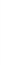 Bajo protesta de decir verdad declaramos que los Estados Financieros y sus Notas son razonablemente correctos y responsabilidad del emisor.Bajo protesta de decir verdad declaramos que los Estados Financieros y sus Notas son razonablemente correctos y responsabilidad del emisor.Relación de esquemas bursátiles y de coberturas financieras (Artículo 46, último párrafo LGCG)El Colegio de Bachilleres del Estado de Tlaxcala, es un Órgano Público Desconcentrado del Gobierno del Estado de Tlaxcala, con facultades delegadas  y con patrimonio específicamente asignado, con autonomía de decisión técnica, operativa y administrativa, el cual fue creado mediante Decreto NÚMERO 35 “Ley que crea el Colegio de Bachilleres del Estado de Tlaxcala” el 5 de agosto de 1981, tiene por objeto, en la esfera de competencia estatal, impartir, impulsar, coordinar y normar la Educación del Nivel Medio Superior en el Estado.El Colegio de Bachilleres del Estado de Tlaxcala se rige por lo dispuesto en la Ley Federal de Educación, la Constitución Política del Estado de Tlaxcala, las normas que de éstas emanen y por los planes de organización académica que se determinen, está integrado por 24 planteles, el domicilio de las Oficinas Centrales se localizan en calle Miguel N. Lira No. 3 Tlaxcala, Tlaxcala.Origen de los recursos.Mediante el CONVENIO DE COORDINACIÓN DE FINANCIAMIENTO DEL COLEGIO DE BACHILLERES DEL ESTADO DE TLAXCALA Y LA SECRETARÍA DE EDUCACIÓN PÚBLICA:“La Secretaría” y el “Gobierno” se comprometen  una vez efectuada la deducción de los Ingresos derivados de las Cuotas por cooperación que aporte el alumnado y de los Ingresos Propios de servicios escolares, del Presupuesto Anual de Gastos, a compartir los gastos de operación (Capitulo 1000, Capitulo 2000 y Capitulo 3000), de la  siguiente forma:A).- Un 50% de los gastos de operación por la   “Secretaría” a través del Consejo Nacional de Fomento Educativo,B).- Un 50% de los gastos de operación por el “Gobierno” a través de los mecanismos de Recaudación que estime conveniente.C) Adicionalmente se obtienen ingresos propios por cuotas de recuperación para ser ejercido en gastos del Capítulo 4000 y Capitulo 5000.Se hace de su conocimiento que el Colegio de Bachilleres del Estado de Tlaxcala, desde su origen y durante el ejercicio fiscal 2016, no ha sido sujeto a deuda pública, además de fomentar la liquidez y certidumbre con los trabajadores, proveedores y pasivos a corto y largo plazo.Información adicional que dispongan otras leyes El Colegio de Bachilleres del Estado de Tlaxcala, fue creado mediante Decreto NÚMERO 35 “Ley que crea el Colegio de Bachilleres del Estado de Tlaxcala” el 5 de agosto de 1981, tiene por objeto, en la esfera de competencia estatal, impartir, impulsar, coordinar y normar la Educación del Nivel Medio Superior en el Estado, el cual se rige bajo la siguiente normatividad:	Normativa FederalConstitución Política de los Estados Unidos Mexicanos.Ley Federal de Educación.Ley del Impuesto Sobre la Renta.Normativa EstatalConstitución Política del Estado de Tlaxcala.Ley de Educación para el Estado de Tlaxcala.Ley de Ingresos del Estado de Tlaxcala.Ley de Responsabilidades de los Servidores Públicos para el Estado de Tlaxcala.Ley de Entidades Paraestatales.Ley de Acceso a la Información Pública para el Estado de Tlaxcala.Ley de Adquisiciones, Arrendamientos y Servicios del Estado de Tlaxcala.Normatividad emitida por el Consejo Nacional de Armonización Contable (CONAC)Ley General de Contabilidad Gubernamental.Clasificación por Rubro de Ingresos.Clasificación Funcional del Gasto.Clasificación Programática.Clasificación por Tipo de Gasto.Clasificación por Objeto del Gasto.Clasificación por Fuentes de Financiamiento.Con fundamento en lo dispuesto por el Titulo Quinto, Capítulo I, articulo 56, párrafo primero, de la Ley General de Contabilidad Gubernamental donde establece que “La generación y publicación de la información financiera de los entes públicos a que se refiere esta Titulo se hará conforme a las normas, estructura, formatos y contenido de la información, que para tal efecto establezca el consejo y difundirse en la página de internet del respectivo ente público”.Por lo antes expuesto el Colegio de Bachilleres del Estado de Tlaxcala señala la página web: http://cobatlaxcala.edu.mx/sitio/images/stories/archivos2016/cuenta2016/4to%20Trimestre/ como liga de acceso para la publicación de la información armonizada. Código                                                                                                                                                                      Descripción del Bien Mueble                                                                                                                                                            Valor en librosCódigo                                                                                                                                                                      Descripción del Bien Mueble                                                                                                                                                            Valor en librosCódigo                                                                                                                                                                      Descripción del Bien Mueble                                                                                                                                                            Valor en librosM00100401950M00100522840M00100522841M00100522842M00301402165M00400102137M00400102138M00400102139M00400102140M00400102141M00400118187M00400120768M00400120769M00400120770M00400120771M00400120772M00400120773M53300102029M00500201991M00500201999M00502502030M00502502031M00500202098M00500202219M00500202220M00500202221M00500202222M00500202223M00500218144M00503018157M00503018185M00500218207M00500220124M00500220125M00500220867M00500221186M00500221189M00500222124M00500222160M00500222174M00500222200M00503223065M00503223066M00503223073M00503223074M00503223088M00503223100M00503223103M00503223104M00503223113M00503223114M00503223115M00503223116M44800202166M44800202167M40600802168M13801102169AIRE ACONDICIONADO                        YORK                                                          SIN MODELO                                             PLASTICO  C/META AIRE ACONDICIONADO                        CARRIER                                                    12000 BTU/H                                             PLASTICOAIRE ACONDICIONADO                        CARRIER                                                    12000 BTU/H                                             PLASTICO  AIRE ACONDICIONADO                        CARRIER                                                    12000 BTU/H                                             PLASTICO AMPLIFICADOR                                     PEAVEY                                                     PV 260                                                        METAL CON PLAST ANAQUEL                                                  SIN MARCA                                               SIN MODELO                                             METALICOANAQUEL                                                  SIN MARCA                                               SIN MODELO                                             METAL CON MADER ANAQUEL                                                  SIN MARCA                                               SIN MODELO                                             METAL CON MADER ANAQUEL                                                  SIN MARCA                                               SIN MODELO                                             METALANAQUEL                                                  SIN MARCA                                               SIN MODELO                                             METAL CON MADER ANAQUEL                                                  SIN MARCA                                               SIN MODELO                                             METALICOANAQUEL                                                  SIN MARCA                                               SIN MODELO                                             METALICO ANAQUEL                                                  SIN MARCA                                               SIN MODELO                                             METALICO ANAQUEL                                                  SIN MARCA                                               SIN MODELO                                             METALICO ANAQUEL                                                  SIN MARCA                                               SIN MODELO                                             METALICO ANAQUEL                                                  SIN MARCA                                                                                                                    METALICO ANAQUEL                                                  SIN MARCA                                               SIN MODELO                                             METALICO ANTENA PARABOLICA                         EDUSAT SEP                                            SIN MODELO                                             METALICAARCHIVERO                                           SIN MARCA                                               SIN MODELO                                             METAL Y FORMAIC ARCHIVERO                                           SIN MARCA                                               SIN MODELO                                             NOVOPAN  C/FORMA ARCHIVERO                                           QUALIUM                                                   SIIN MODELO                                            NOVOPAN  C/FORMA ARCHIVERO                                           QUALIUM                                                   SIIN MODELO                                            NOVOPAN  C/FORMA ARCHIVERO                                           SIN MARCA                                               SIN MODELO                                             NOVOPAN  C/FORMA ARCHIVERO                                           SIN MARCA                                               SIN MODELO                                             MADE/NOVO/FORMA ARCHIVERO                                           SIN MARCA                                               SIN MODELO                                             METALICO ARCHIVERO                                           SIN MARCA                                               SIN MODELO                                             METALICO ARCHIVERO                                           SIN MARCA                                               SIN MODELO                                             MADE/NOVO/FORMA ARCHIVERO                                           SIN MARCA                                               SIN MODELO                                             METALICO ARCHIVERO                                           SIN MARCA                                               SIN MODELO                                             METALICO ARCHIVERO                                           RIVIERA                                                     SIN MODELO                                             METALICO ARCHIVERO                                           RIVIERA                                                     SIN MODELO                                             METALICO ARCHIVERO                                           SIN MARCA                                               SIN MODELO                                             METALICO ARCHIVERO                                           SIN MARCA                                               SIN MODELO                                             NOVOPAN  C/FORMA ARCHIVERO                                           SIN MARCA                                               SIN MODELO                                             NOVOPAN  C/FORMA ARCHIVERO                                           SIN MARCA                                               SIN MODELO                                             METALICO ARCHIVERO                                           SIN MARCA                                               SIN MODELO                                             NOVO/FORM/METAL ARCHIVERO                                           SIN MARCA                                               SIN MODELO                                             NOVO/FORM/METAL ARCHIVERO                                           SIN MARCA                                               SIN MODELO                                             METALICO ARCHIVERO                                           SIN MARCA                                               SIN MODELO                                             METALICO ARCHIVERO                                           SIN MARCA                                               SIN MODELO                                             METALICO ARCHIVERO                                           SIN MARCA                                               SIN MODELO                                             METALICO ARCHIVERO                                           GEBESA                                                     SIN MODELO                                             LAMINAARCHIVERO                                           GEBESA                                                     SIN MODELO                                             LAMINA ARCHIVERO                                           GEBESA                                                     SIN MODELO                                             LAMINA ARCHIVERO                                           GEBESA                                                     SIN MODELO                                             LAMINA ARCHIVERO                                           GEBESA                                                     SIN MODELO                                             LAMINA ARCHIVERO                                           GEBESA                                                     SIN MODELO                                             LAMINA ARCHIVERO                                           GEBESA                                                     SIN MODELO                                             LAMINA ARCHIVERO                                           GEBESA                                                     SIN MODELO                                             LAMINA ARCHIVERO                                           GEBESA                                                     SIN MODELO                                             LAMINA ARCHIVERO                                           GEBESA                                                     SIN MODELO                                             LAMINA ARCHIVERO                                           GEBESA                                                     SIN MODELO                                             LAMINA ARCHIVERO                                           GEBESA                                                     SIN MODELO                                             LAMINAATRIL                                                          W & H                                                         SIN MODELO                                             METAL CON PLAST ATRIL                                                          W & H                                                         SIN MODELO                                             METAL CON PLAST AUDIFONOS                                           DENON                                                       ALT-D210                                                   METAL CON PLAST BAFLE                                                        JBL                                                              N 28                                                            METAL CON PLAST                                                                                            7,252.40                                                                                          10,980.00                                                                                          10,980.00                                                                                          10,980.00                                                                                            1,360.00                                                                                               165.00                                                                                               175.00                                                                                               175.00                                                                                               190.00                                                                                               205.00                                                                                               328.00                                                                                               304.00                                                                                               304.00                                                                                               304.00                                                                                               304.00                                                                                               304.00                                                                                               304.00                                                                                            1,100.00                                                                                               800.00                                                                                            1,280.00                                                                                            3,381.00                                                                                            2,709.40                                                                                            4,587.35                                                                                            1,280.00                                                                                               900.00                                                                                               900.00                                                                                            4,587.35                                                                                               700.00                                                                                               900.00                                                                                            1,440.00                                                                                               900.00                                                                                               900.00                                                                                            3,795.00                                                                                            3,795.00                                                                                            2,298.47                                                                                            6,285.21                                                                                            6,049.23                                                                                            2,899.98                                                                                            2,899.98                                                                                            2,899.98                                                                                            2,899.98                                                                                            4,466.00                                                                                            4,466.00                                                                                            4,466.00                                                                                            4,466.00                                                                                            4,466.00                                                                                            4,466.00                                                                                            4,466.00                                                                                            4,466.00                                                                                            4,466.00                                                                                            4,466.00                                                                                            4,466.00                                                                                            4,466.00                                                                                               280.00                                                                                               280.00                                                                                               144.00                                                                                               960.00Código                                                                                                                                                                      Descripción del Bien Mueble                                                                                                                                                            Valor en librosCódigo                                                                                                                                                                      Descripción del Bien Mueble                                                                                                                                                            Valor en librosCódigo                                                                                                                                                                      Descripción del Bien Mueble                                                                                                                                                            Valor en librosM13801102170M24300118163M19800919175M19800419176M01602019023M01602421057M01602523473M17300101969M17300118142M17300118166M17300118182M17300118194M01801323421M02101119310M50100102172M45300521369M53500102159M53500322892M53500123549M65300122925M10100102173M10100119177M50800102200M53000122893M14100118355M14100118356M66800123528M02400202090M35300401951M35300701960M35300401985M35300602103M35300802186M35300402202M35300502209M35300518206M21100101906M21100102175M21100502176M51400102178M21400401959M21400902116M21400502177M02500100343M02500101970M02500102123M02500118137M02500118165M02500118177M02500118189M16100101916M16100102033M16100102034M16100119168M51200100068M51200102224M53400102036BAFLE                                                        JBL                                                              N 28                                                            METAL CON PLAST BANCA                                                       SIN MARCA                                               SIN MODELO                                             TUB/PLAST/TELA BATERIA                                                    CANON                                                       BP-945                                                        PLASTICOBATERIA                                                    SONY                                                          NP-F570                                                     PLASTICO CAFETERA                                             GENERAL  ELECTRIC                              168959                                                        METAL CON PLAST CAFETERA                                                OSTER                                                       3302                                                            PLASTICO CAFETERA                                             DOLCEGUSTO MEL                                SIN MODELO                                             OLASTICO CAJONERA                                             SIN MARCA                                               SIN MODELO                                             NOVOPAN  C/FORMA CAJONERA                                                SIN MARCA                                               SIN MODELO                                             NOVOPAN  C/FORMA CAJONERA                                                SIN MARCA                                               SIN MODELO                                             NOVOPAN  C/FORMA CAJONERA                                                SIN MARCA                                               SIN MODELO                                             NOVOPAN  C/FORMA CAJONERA                                                SIN MARCA                                               SIN MODELO                                             NOVOPAN  C/FORMA CALEFACTOR                                        POWERHEAT                                         10HM2274-E444                                     PLASTICO  /MADER CAMARA                                                    KODAK                                                       DX7590                                                       PLASTIC/METAL/C CAMARA  DE VIDEO                                 CANON                                                       XL1S                                                           METAL CON PLAST CAMARA  DIGITAL                                    CANON                                                       SLR 50D                                                     METALCAMARA  FOTOGRAFICA                     NIKON                                                        N65                                                             PLASTIC/METAL/C CAMARA  FOTOGRAFICA                     CANON                                                       POWERSHOT A3300IS                            ALUMINIO/PLASTI CAMARA  FOTOGRAFICA                     NIKON                                                        D5200                                                         PLASTIC/METAL CAMARA  FOTOGRAFICA Y DE VIDEONIKON                                                     COOLPIX  S2500                                       PLASTIC/CRISTAL CARGADOR                                            SONY                                                          AC-LIOC                                                     METAL CON PLAST CARGADOR                                            SONY                                                          BC-V615                                                     PLASTICOCARRO DE COMPUTO                            SIN MARCA                                               SIN MODELO                                             MADE/NOVO/FORMA CENTRAL  TELEFONICA                        PANASONIC                                           KX-T206                                                      PLASTICO  C/META CESTO PAPELERO                                  SIN MARCA                                               SIN MODELO                                             NOVOPAN  C/FORMA CESTO PAPELERO                                  SIN MARCA                                               SIN MODELO                                             NOVOPAN  C/FORMA COCINETA                                                 SIN MARCA                                               SIN MODELO                                             MADERA CONMUTADOR                                      SIN MARCA                                               SIN MODELO                                             PLASTICO CONTACTO                                            PROAM                                                      905-106                                                       PLASTICO CONTACTO                                            LISTED                                                       90S-106                                                      PLASTICO CONTACTO                                            PROAM                                                      SIN MODELO                                             PLASTICO CONTACTO                                            STEREN                                                     SIN MODELO                                             PLASTICO CONTACTO                                            COM2G                                                       PT-SB041                                                   PLASTICO  C/META CONTACTO                                            PROAM                                                      905-106                                                       PLASTICO  C/META CONTACTO                                            SIN MARCA                                               SIN MODELO                                             METAL CON PLAST CONTACTO                                            SIN MARCA                                               SIN MODELO                                             PLASTICO  C/META CONTROL  REMOTO                                SONY                                                          RMT-V294                                                  PLASTICOCONTROL  REMOTO                                SONY                                                          VRTRMT-708                                          METAL CON PLAST CONTROL  REMOTO                                TEAL                                                           RC-681                                                       METAL CON PLAST CONTROL  REMOTO P/VIDEO               MITSUBISHI                                           RM 75502                                                   METAL CON PLAST CONTROL  REMOTO PARA TELEVISOSAMSUNG                                              3F14-00046-070                                      PLASTICO CONTROL REMOTO PARA TELEVISORCA                                                        SIN MODELO                                             PLASTICO  C/META CONTROL  REMOTO PARA TELEVISOSHARP                                                    G1324 SA                                                  METAL CON PLAST CREDENZA                                                SIN MARCA                                               SIN MODELO                                             METAL Y FORMAICCREDENZA                                                SIN MARCA                                               SIN MODELO                                             NOVOPAN  C/FORMA CREDENZA                                                SIN MARCA                                               SIN MODELO                                             MADERACREDENZA                                                SIN MARCA                                               SIN MODELO                                             METAL Y FORMAIC CREDENZA                                                SIN MARCA                                               SIN MODELO                                             NOVOPAN  C/FORMA CREDENZA                                                SIN MARCA                                               SIN MODELO                                             NOVOPAN  C/FORMA CREDENZA                                                SIN MARCA                                               SIN MODELO                                             NOVOPAN  C/FORMA CUADRO                                                    SIN MARCA                                               SIN MODELO                                             MADERACUADRO                                                    SIN MARCA                                               SIN MODELO                                             MADERA CUADRO                                                    SIN MARCA                                               SIN MODELO                                             MADERA CUADRO                                                    SIN MARCA                                               SIN MODELO                                             MADERA CUBREALFOMBRA                               SIN MARCA                                               SIN MODELO                                             FIBRA DE VIDRIO CUBREALFOMBRA                               SIN MARCA                                               SIN MODELO                                             ACRILICO DEPOSITO                                                 SIN MARCA                                               SIN  MODELO                                            METALICO                                                                                               960.00                                                                                               720.00                                                                                            2,100.65                                                                                            1,048.13                                                                                               345.01                                                                                               889.90                                                                                            1,489.00                                                                                            2,482.85                                                                                            2,868.10                                                                                            2,868.10                                                                                            2,868.10                                                                                            2,868.10                                                                                            4,350.00                                                                                            6,280.00                                                                                          60,237.00                                                                                          40,922.00                                                                                            3,545.40                                                                                            4,176.00                                                                                          16,976.60                                                                                            2,749.20                                                                                               250.00                                                                                               887.13                                                                                            3,484.50                                                                                            3,480.00                                                                                               100.00                                                                                               100.00                                                                                            7,215.20                                                                                            1,000.00                                                                                                 12.00                                                                                                 60.00                                                                                                 60.00                                                                                                 60.00                                                                                                 60.00                                                                                                 60.00                                                                                                 60.00                                                                                                 60.00                                                                                                 96.00                                                                                                 60.00                                                                                                 60.00                                                                                                 60.00                                                                                                 65.00                                                                                                 12.00                                                                                                 60.00                                                                                            1,650.00                                                                                            3,101.55                                                                                               650.00                                                                                            2,605.32                                                                                            2,605.32                                                                                            2,605.32                                                                                            2,605.32                                                                                            5,000.00                                                                                            5,000.00                                                                                            5,000.00                                                                                               320.00                                                                                               250.00                                                                                               250.00                                                                                               100.00Código                                                                                                                                                                      Descripción del Bien Mueble                                                                                                                                                            Valor en librosCódigo                                                                                                                                                                      Descripción del Bien Mueble                                                                                                                                                            Valor en librosCódigo                                                                                                                                                                      Descripción del Bien Mueble                                                                                                                                                            Valor en librosM53400102037M53400102038M53400102039M63600322491M63600322495M63600222846M22800521342M52200102174M14700519430M02602018146M02602018153M02601918171M02601919024M02700701992M02700222951M02700222955M02700222958M02700222960M00496038023M03000100165M03000100732M03000101889M03000101955M03000101986M03000101993M03000102000M03000102102M03000102196M03000102199M03000118145M03000118148M03000118155M03000118172M03000118199M03000120681M03000120682M03000120683M03000120684M03000121917M03000121923M03000121924M03000121925M03000122310M03000122813M03000122814M03000122815M03000122816M03000122817M03000122818M03000122819M03000122820M03001123526M66600123504M53600102161M03500421203M22600302147M22600302162DEPOSITO                                                 SIN MARCA                                               SIN  MODELO                                            METALICO DEPOSITO                                                 SIN MARCA                                               SIN  MODELO                                            METALICO DEPOSITO                                                 SIN MARCA                                               SIN  MODELO                                            METALICO DESPACHADOR DE AGUA                    NES                                                            NES 2010                                                   LAMINA DESPACHADOR DE AGUA                    NES                                                            NES 2010                                                   LAMINA DESPACHADOR DE AGUA                    GENERAL  ELECTRIC                              SIN MODELO                                             LAMINA DESTRUCTORA                                    ROYAL                                                        160 MX                                                       PLASTIC/METAL/C DOBLE DECK REVERSIBLE                 TEAC                                                          W-416                                                         METAL CON PLAST ENCUADERNADORA                             IBICO                                                          FINISHING  TOUCH                                   METAL CON PLAST ENFRIADOR DE AGUA                           PURE S.A.                                                 SIN MODELO                                             METAL CON PLAST ENFRIADOR DE AGUA                           PURE S.A.                                                 HCR-320                                                     METAL CON PLAST ENFRIADOR DE AGUA                           PURESA                                                     SIN MODELO                                             METAL CON PLAST ENFRIADOR DE AGUA                           PURESA                                                     HC-500                                                       METAL CON PLAST ENGARGOLADORA                               KOMBO                                                      320-KM                                                       METAL ENGARGOLADORA                               GBC                                                            KOMBO 500                                              METAL CON PLAST ENGARGOLADORA                               GBC                                                            KOMBO 500                                              METAL CON PLAST ENGARGOLADORA                               GBC                                                            KOMBO 500                                              METAL/PLASTICO ENGARGOLADORA                               GBC                                                            TWBINDER  DUAL                                    METAL/PLASTICO ENGARGOLADORA                               GBC                                                            WIRE TB 6                                                 METESCRITORIO                                          SIN MARCA                                               SIN MODELO                                             MET/FORM/MADERA ESCRITORIO                                          SIN MARCA                                               SIN MODELO                                             MADERA ESCRITORIO                                          SIN MARCA                                               SIN MODELO                                             NOVOPAN/MADERA ESCRITORIO                                          SIN MARCA                                               SIN MODELO                                             METAL Y FORMAIC ESCRITORIO                                          SIN MARCA                                               SIN MODELO                                             METAL Y FORMAIC ESCRITORIO                                          SIN MARCA                                               SIN MODELO                                             MADERA ESCRITORIO                                          SIN MARCA                                               SIN MODELO                                             METAL Y FORMAIC ESCRITORIO                                          SIN MARCA                                               SIN MODELO                                             NOVOPAN  C/FORMA ESCRITORIO                                          SIN MARCA                                               SIN MODELO                                             MET/FORM/MADERA ESCRITORIO                                          SIN MARCA                                               SIN MODELO                                             MADE/NOVO/FORMA ESCRITORIO                                          SIN MARCA                                               SIN MODELO                                             METAL Y FORMAIC ESCRITORIO                                          SIN MARCA                                               SIN MODELO                                             MET/MADE/VINIL ESCRITORIO                                          SIN MARCA                                               SIN MODELO                                             MADERA ESCRITORIO                                          SIN MARCA                                               SIN MODELO                                             METAL Y FORMAIC ESCRITORIO                                          SIN MARCA                                               SIN MODELO                                             MADE/NOVO/FORMA ESCRITORIO                                          SIN MARCA                                               SIN MODELO                                             NOVOPAN  C/FORMA ESCRITORIO                                          SIN MARCA                                               SIN MODELO                                             NOVOPAN  C/FORMA ESCRITORIO                                          SIN MARCA                                               SIN MODELO                                             NOVOPAN  C/FORMA ESCRITORIO                                          SIN MARCA                                               SIN MODELO                                             NOVOPAN  C/FORMA ESCRITORIO                                          SIN MARCA                                               SIN MODELO                                             NOVOPAN ESCRITORIO                                          SIN MARCA                                               SIN MODELO                                             NOVOPAN  C/FORMA ESCRITORIO                                          SIN MARCA                                               SIN MODELO                                             NOVOPAN  C/FORMA ESCRITORIO                                          SIN MARCA                                               SIN MODELO                                             NOVOPAN  C/FORMA ESCRITORIO                                          SIN MARCA                                               SIN MODELO                                             MET/FORM/NOVOP ESCRITORIO                                          SIN MARCA                                               SIN MODELO                                             FORMAICA ESCRITORIO                                          SIN MARCA                                               SIN MODELO                                             FORMAICA ESCRITORIO                                          SIN MARCA                                               SIN MODELO                                             FORMAICA ESCRITORIO                                          SIN MARCA                                               SIN MODELO                                             FORMAICA ESCRITORIO                                          SIN MARCA                                               SIN MODELO                                             FORMAICA ESCRITORIO                                          SIN MARCA                                               SIN MODELO                                             FORMAICA ESCRITORIO                                          SIN MARCA                                               SIN MODELO                                             FORMAICA ESCRITORIO                                          SIN MARCA                                               SIN MODELO                                             FORMAICA ESCRITORIO                                          PRINTAFORM                                        SIN MODELO                                             MELAMINA ESQUINERO Y MUEBLE                         SIN MARCA                                               SIN MODELO                                             MADERA/TRIPAY ESTUCHE  P/EQUI/FOTOGRAFICO      VANTA                                                        SIN MODELO                                             LONAFAX                                                            BROTHER                                                  MFC7220                                                    PLASTIC/METAL/C FLASH                                                       STARBLITZ                                                AUTOFOCUS                                         PLASTIC/CRISTAL FLASH                                                        STARBLITZ                                                AUTOFOCUS                                         PLASTIC/CRISTAL                                                                                               339.00                                                                                               339.00                                                                                               339.00                                                                                            2,902.60                                                                                            2,902.60                                                                                            3,429.54                                                                                            5,019.11                                                                                            1,000.00                                                                                            1,069.00                                                                                               960.00                                                                                               600.00                                                                                               960.00                                                                                            2,599.00                                                                                               223.00                                                                                            3,712.00                                                                                            3,712.00                                                                                            3,712.00                                                                                            8,642.00                                                                                            2,700.00                                                                                               565.50                                                                                               750.00                                                                                               565.00                                                                                               565.00                                                                                               650.00                                                                                               800.00                                                                                               565.00                                                                                               565.00                                                                                               725.00                                                                                               565.00                                                                                               904.00                                                                                               375.00                                                                                            1,200.00                                                                                               725.00                                                                                               565.00                                                                                            1,897.50                                                                                            1,897.50                                                                                            1,897.50                                                                                            1,897.50                                                                                            2,405.66                                                                                            2,143.16                                                                                            2,143.16                                                                                            2,143.16                                                                                            2,599.98                                                                                            4,628.40                                                                                            4,628.40                                                                                            4,628.40                                                                                            4,628.40                                                                                            4,628.40                                                                                            4,628.40                                                                                            4,628.40                                                                                            4,628.40                                                                                            5,533.20                                                                                            5,800.00                                                                                               150.00                                                                                            5,290.00                                                                                               893.07                                                                                               899.27Código                                                                                                                                                                      Descripción del Bien Mueble                                                                                                                                                            Valor en librosCódigo                                                                                                                                                                      Descripción del Bien Mueble                                                                                                                                                            Valor en librosCódigo                                                                                                                                                                      Descripción del Bien Mueble                                                                                                                                                            Valor en librosM22600122738M20001419424M20001422843M20001423031M03800121185M03800121188M03900102117M03903319333M03900122736M03900122737M03900123424M04001000074M04001822723M04001822729M04001822732M04001822733M14600102106M56500522739M04100102228M48200202128M48200302148M48200302149M48200302163M48200302164M04200101921M04200101922M04200101923M04200101972M04200101973M04200102042M04200102043M04200102129M04200118136M04200118164M04200118176M04200118188M04200121184M04200121919M04200122831M04200123503M04200123530M04200123529M04200123752M28700123547M28700123548M04400102005M04500102001M04500102130M04500102230M04500118209M04700201928M04700201930M04700201931M04700401952M04700401956M04700201994M04700201995FLASH                                                        CANON                                                       SPEEDLIFE  430 EX II                              PLASTICO FRIGOBAR                                                 GENERAL  ELECTRIC                              TA04D04                                                     PLASTICO-METAL FRIGOBAR                                                 GENERAL  ELECTRIC                              SIN MODELO                                             LAMINAFRIGOBAR                                                 GENERAL  ELECTRIC                              TA04Y07                                                     METAL CON PLAST GABINETE                                                  SIN MARCA                                               SIN MODELO                                             NOVO/FORM/METAL GABINETE                                                  SIN MARCA                                               SIN MODELO                                             NOVO/FORM/METAL GRABADORA                                         SONY                                                          TCM-20DV                                                  PLASTICO  C/META GRABADORA                                         JWIN                                                           JX-R56                                                        PLASTICO-METAL GRABADORA                                         SONY                                                          BX820                                                         PLASTICO GRABADORA                                         SONY                                                          BX820                                                         PLASTICO GRABADORA                                         SONY                                                          SIN MODELO                                             PLASTIC/CRISTAL GUILLOTINA                                           BOSTON                                                     2658                                                            METAL/NOVOPAN GUILLOTINA                                           GBC                                                            CL310                                                         MADERA  /METAL GUILLOTINA                                           GBC                                                            CL310                                                         MADERA  /METAL GUILLOTINA                                           GBC                                                            CL310                                                         MADERA  /METAL GUILLOTINA                                           GBC                                                            CL310                                                         MADERA  /METAL HORNO                                                      SHARP                                                       R-425EW                                                    PLASTICO  C/META INTERFASE                                            M-AUDIO                                                    FAST TRACK ULTRA 8R                         PLASTICOLAMPARA                                                  SIN MARCA                                               SIN MODELO                                             METAL CON PLAST LENTE PARA CAMARA                           RODENSTOCK                                      SOMM F1:28                                              PLASTIC/CRISTAL LENTE PARA CAMARA                           NIKON                                                        AF NIKKOR                                                CRISTALLENTE PARA CAMARA                           NIKON                                                        AF NIKKOR                                                CRISTALLENTE PARA CAMARA                           NIKON                                                        AF NIKKOR                                                PLASTIC/CRISTAL LENTE PARA CAMARA                           NIKON                                                        AF NIKKOR                                                PLASTIC/CRISTAL LIBRERO                                                    SIN MARCA                                               SIN MODELO                                             MADERALIBRERO                                                    SIN MARCA                                               SIN MODELO                                             MADERA LIBRERO                                                    SIN MARCA                                               SIN MODELO                                             MADERA LIBRERO                                                    SIN MARCA                                               SIN MODELO                                             MADERALIBRERO                                                    SIN MARCA                                               SIN MODELO                                             NOVOPAN  C/FORMA LIBRERO                                                    SIN MARCA                                               SIN MODELO                                             MADERALIBRERO                                                    SIN MARCA                                               SIN MODELO                                             MADERA LIBRERO                                                    SIN MARCA                                               SIN MODELO                                             MADERALIBRERO                                                    SIN MARCA                                               SIN MODELO                                             NOVOPAN  C/FORMA LIBRERO                                                    SIN MARCA                                               SIN MODELO                                             NOVOPAN  C/FORMA LIBRERO                                                    SIN MARCA                                               SIN MODELO                                             NOVOPAN  C/FORMA LIBRERO                                                    SIN MARCA                                               SIN MODELO                                             NOVOPAN  C/FORMA LIBRERO                                                    SIN MARCA                                               SIN MODELO                                             NOVO/FORM/METAL LIBRERO                                                    SIN MARCA                                               SIN MODELO                                             NOVOPANLIBRERO                                                    SIN MARCA                                               SIN MODELO                                             FORMAICA  LIBRERO                                                    SIN MARCA                                               SIN MODELO                                             MADERA/TRIPLAY LIBRERO                                                    SIN MARCA                                               SIN MODELO                                             TIPO NAQUEL MADERA LIBRERO                                                    SIN MARCA                                               SIN MODELO                                             MADERA  Y ENTREPAÑO LIBRERO                                                    SIN MARCA                                               TIPO ANAQUEL                                        MADERA  TIPO ANAQUEL  LIBRERO ENTREPAÑO                          SIN MARCA                                               SIN MODELO                                             MADERALIBRERO ENTREPAÑO                         SIN MARCA                                               SIN MODELO                                             MADERA LOCKER                                                     SIN MARCA                                               SIN MODELO                                             METALICO  MAQUINA  DE ESCRIBIR                         OLYMPIA                                                    SG3                                                             METAL CON PLAST MAQUINA  DE ESCRIBIR                         OLYMPIA                                                    CONFORTYPE                                       PLASTICO  C/META MAQUINA  DE ESCRIBIR                         OLYMPIA                                                    SG3                                                             METAL CON PLAST MAQUINA  DE ESCRIBIR                         OLYMPIA                                                    CARRERA  LUXE.                                     PLASTICOMESA                                                          SIN MARCA                                               SIN MODELO                                             MADERA MESA                                                          SIN MARCA                                               SIN MODELO                                             MADERA MESA                                                          SIN MARCA                                               SIN MODELO                                             MADERAMESA                                                          IMESA                                                         SIN MODELO                                             NOVOPAN  C/FORMA MESA                                                          IMESA                                                         SIN MODELO                                             NOVOPAN  C/FORMA MESA                                                          SIN MARCA                                               SIN MODELO                                             MADERA  /METAL MESA                                                          SIN MARCA                                               SIN MODELO                                             METAL Y FORMAIC                                                                                            7,979.64                                                                                            2,799.00                                                                                            3,407.50                                                                                            4,553.00                                                                                            4,923.15                                                                                            4,576.77                                                                                            1,380.00                                                                                                 50.00                                                                                            2,191.24                                                                                            2,191.24                                                                                            1,199.00                                                                                               400.00                                                                                               974.40                                                                                               974.40                                                                                               974.40                                                                                               974.40                                                                                               600.00                                                                                          10,208.00                                                                                               170.00                                                                                               125.00                                                                                            6,282.74                                                                                            1,617.85                                                                                            1,386.73                                                                                            1,617.85                                                                                               750.00                                                                                               750.00                                                                                               900.00                                                                                               600.00                                                                                            5,681.00                                                                                               650.00                                                                                               650.00                                                                                               750.00                                                                                            5,237.28                                                                                            5,237.28                                                                                            5,237.28                                                                                            5,237.28                                                                                            4,689.93                                                                                            2,405.00                                                                                            3,079.80                                                                                            7,946.00                                                                                          12,620.80                                                                                            6,292.42                                                                                          14,764.31                                                                                               991.80                                                                                               991.80                                                                                               499.00                                                                                               700.00                                                                                            1,000.00                                                                                            1,400.00                                                                                            1,000.00                                                                                               960.00                                                                                               720.00                                                                                               720.00                                                                                               210.00                                                                                               210.00                                                                                               296.50                                                                                               140.00Código                                                                                                                                                                      Descripción del Bien Mueble                                                                                                                                                            Valor en librosCódigo                                                                                                                                                                      Descripción del Bien Mueble                                                                                                                                                            Valor en librosCódigo                                                                                                                                                                      Descripción del Bien Mueble                                                                                                                                                            Valor en librosM04700202092M04700202109M04700202188M04700202189M04700218154M04700218160M04700218186M04700218203M04700218384M04700219693M04700221918M40000402179M38600423210M11201102180M11201102181M56700118141M56700118143M56700118181M56700121265M14200101974M14200102053M14200118167M14200118193M64100121183M64100122829M17800101933M17800102006M17800102007M17800102296M05000121345M05000121346M05101802299M11800102104M11800102105M11800102204M11800102210M11800102225M10300101934M10300102131M10300123741M05200201996M05200218175M63700119449M11900102231M11900115231M11900118162M36400302144M36400202145M36400202146M36400202193M05402005374M05500401936M21000401939M21002102093M21000102185M21001218170M21001219019MESA                                                          SIN MARCA                                               SIN MODELO                                             MADERA/CRISTAL MESA                                                          SIN MARCA                                               SIN MODELO                                             NOVOPAN  C/FORMA MESA                                                          SIN MARCA                                               SIN MODELO                                             METAL CON MADER MESA                                                          SIN MARCA                                               SIN MODELO                                             METAL CON MADER MESA                                                          SIN MARCA                                               SIN MODELO                                             METAL Y FORMAIC MESA                                                          SIN MARCA                                               SIN MODELO                                             METAL Y FORMAIC MESA                                                          SIN MARCA                                               SIN MODELO                                             METAL Y FORMAIC MESA                                                          SIN MARCA                                               SIN MODELO                                             NOVOPAN  C/FORMA MESA                                                          SIN MARCA                                               SIN MODELO                                             METALICAMESA                                                          SIN MARCA                                               SIN MODELO                                             MADERA MESA                                                         SIN MARCA                                               SIN MODELO                                             NOVOPAN  MEZCLADOR (AUDIO)                             YAMAHA                                                    MX 1216                                                     METAL CON PLAST MICROCOMPONENTE                            DAEWOO                                                   MC5                                                            PLASTICO  MICROFONO                                             SHURE                                                       SM58                                                          METAL CON PLAST MICROFONO                                             SHURE                                                       SM58                                                          METAL CON PLAST MODULO                                                    SIN MARCA                                               SIN MODELO                                             METAL Y FORMAIC  MODULO                                                    SIN MARCA                                               SIN MODELO                                             METAL Y FORMAIC  MODULO                                                    SIN MARCA                                               SIN MODELO                                             METAL Y FORMAIC  MODULO                                                    SIN MARCA                                               SIN MODELO                                             NOVOPAN  C/FORMA  MODULO DE TRABAJO                          SIN MARCA                                               SIN MODELO                                             NOVOPAN  C/FORMA  MODULO DE TRABAJO                          SIN MARCA                                               SIN MODELO                                             NOVO/FORM/METAL MODULO DE TRABAJO                          SIN MARCA                                               SIN MODELO                                             NOVOPAN  C/FORMA  MODULO DE TRABAJO                          SIN MARCA                                               SIN MODELO                                             NOVOPAN  C/FORMA  MODULO EJECUTIVO                             SIN MARCA                                               SIN MODELO                                             NOVO/FORM/METAL MODULO EJECUTIVO                             SIN MARCA                                               SIN MODELO                                             FORMAICAMUEBLE                                                     SIN MARCA                                               SIN MODELO                                             MADERA MUEBLE                                                     SIN MARCA                                               SIN MODELO                                             MADERA MUEBLE                                                     SIN MARCA                                               SIN MODELO                                             MADERAMUEBLE                                                     SIN MARCA                                               SIN MODELO                                             MET/FORM/NOVOP NICHO                                                        SIN MARCA                                               SIN MODELO                                             DIVERSONICHO                                                        SIN MARCA                                               SIN MODELO                                             DIVERSO  PANTALLA                                                 DA-LITE                                                      SIN MODELO                                             METAL CON VINIL PAPELERA                                                SIN MARCA                                               SIN MODELO                                             NOVOPAN  C/FORMA  PAPELERA                                                SIN MARCA                                               SIN MODELO                                             NOVOPAN  C/FORMA  PAPELERA                                                SIN MARCA                                               SIN MODELO                                             MADE/NOVO/FORMA PAPELERA                                                SIN MARCA                                               SIN MODELO                                             NOVOPAN  C/FORMA  PAPELERA                                                SIN MARCA                                               SIN MODELO                                             NOVOPAN  C/FORMA  PERCHERO                                              SIN MARCA                                               SIN MODELO                                             MADERAPERCHERO                                            SIN MARCA                                               SIN MODELO                                             MADERA PERCHERO                                            SIN MARCA                                               DE PISO                                                     METAL PERFORADORA                                     PEGASO                                                    300                                                              METALICA PERFORADORA                                     PEGASO                                                    800                                                              METAL PERFORADORA Y ENCUADERNADO GBC                                                            MINI WIRE 130                                          METAL CON PLAST PIZARRON                                                 SIN MARCA                                               SIN MODELO                                             ACRILICO/ALUMIN PIZARRON                                                 SIN MARCA                                               SIN MODELO                                             ACRILICO PIZARRON                                             SIN MARCA                                               SIN MODELO                                             ACRILICO/ALUMIN PORTADISCOS                                      VERMATIM                                                 SIN MODELO                                             PLASTICO PORTADISCOS                                      SIN MARCA                                               SIN MODELO                                             PLASTICO PORTADISCOS                                      SIN MARCA                                               SIN MODELO                                             PLASTICO PORTADISCOS                                      SIN MARCA                                               SIN MODELO                                             ACRILICO PROYECTOR                                         EPSON                                                       POWER LITE 54C                                    PLASTICO  C/META REFRIGERADOR                                   ACROS                                                       S/MODELO                                                 METAL REGULADOR DE CORRIENTE             TRIPP-LITE                                                 SIN MODELO                                             METALICO REGULADOR DE CORRIENTE             SPARK                                                       SCR 500                                                     METALICO REGULADOR DE CORRIENTE             SOLA                                                          SR800                                                         METAL CON PLAST REGULADOR DE CORRIENTE             SOLA BASIC                                              S/MODELO                                                 PLASTICO  C/META REGULADOR DE CORRIENTE             SOLA BASIC                                              MICRO SR300 INET                                 METAL CON PLAST                                                                                               960.00                                                                                               210.00                                                                                               160.00                                                                                               160.00                                                                                               140.00                                                                                               140.00                                                                                               140.00                                                                                               210.00                                                                                               288.00                                                                                            4,040.00                                                                                            2,405.00                                                                                            2,000.00                                                                                               999.00                                                                                               286.00                                                                                               286.00                                                                                            5,208.92                                                                                               640.00                                                                                            5,208.92                                                                                            6,741.59                                                                                            4,597.70                                                                                          14,763.70                                                                                            5,208.92                                                                                            5,208.92                                                                                          16,443.38                                                                                          10,672.00                                                                                            3,600.00                                                                                            1,100.00                                                                                               450.00                                                                                            1,200.00                                                                                            4,439.00                                                                                            4,439.00                                                                                            2,560.00                                                                                                 45.00                                                                                               342.70                                                                                               342.70                                                                                               342.70                                                                                               342.70                                                                                               450.00                                                                                               720.00                                                                                            1,609.30                                                                                               217.00                                                                                               142.00                                                                                            2,399.00                                                                                               690.00                                                                                               471.20                                                                                               100.00                                                                                               100.00                                                                                               100.00                                                                                               100.00                                                                                            9,600.00                                                                                            2,858.90                                                                                               379.00                                                                                            1,437.50                                                                                            1,093.00                                                                                               200.00                                                                                               100.00Código                                                                                                                                                                      Descripción del Bien Mueble                                                                                                                                                            Valor en librosCódigo                                                                                                                                                                      Descripción del Bien Mueble                                                                                                                                                            Valor en librosCódigo                                                                                                                                                                      Descripción del Bien Mueble                                                                                                                                                            Valor en librosM21001219020M21002219272M56001122837M56001122838M56001122839M38200102182M05700102009M05700102010M05700102011M05900119157M05901519403M23400121191M06100100094M06100101673M06100101953M06100101957M06100101975M06100101983M06100101987M06100101998M06100102002M06100102012M06100102013M06100102014M06100102212M06100102213M06100102234M06100102235M06100102236M06100102237M06100118140M06100118147M06100118149M06100118150M06100118151M06100118152M06100118156M06100118173M06100118174M06100118178M06100118183M06100118192M06100118200M06100118201M06100118202M06100119781M06100119791M06100119796M06100119799M06100119800M06100119803M06100119814M06100119815M06100121266M06100121267M06100121268M06100121269REGULADOR DE CORRIENTE             SOLA BASIC                                              MICRO SR300 INET                                 METAL CON PLAST REGULADOR DE CORRIENTE             A PLUS                                                       AP-1200                                                      METALICO REGULADOR DE VOLTAJE                    COMPLET                                                  ERV-5-008                                                  PLASTICO REGULADOR DE VOLTAJE                    COMPLET                                                  ERV-5-008                                                  PLASTICO REGULADOR DE VOLTAJE                    COMPLET                                                  ERV-5-008                                                  PLASTICO REPRODUCTOR                                   TEAC                                                          CD-P 1440                                                 METAL CON PLAST RESTIRADOR                                        SIN MARCA                                               SIN MODELO                                             METAL CON MADER RESTIRADOR                                        SIN MARCA                                               SIN MODELO                                             METAL CON MADER RESTIRADOR                                        SIN MARCA                                               SIN MODELO                                             METAL SACAPUNTAS                                        BOSTON                                                     1921X                                                         PLASTICO SACAPUNTAS                                        X-ACTO                                                      1921X                                                         PLASTICOSALA                                                           SIN MARCA                                               SIN MODELO                                             TACTOPIELSILLA                                                          SIN MARCA                                               SIN MODELO                                             PLAST/PLIA/META SILLA                                                          SIN MARCA                                               SIN MODELO                                             PLAST/PLIA/META SILLA                                                          SIN MARCA                                               SIN MODELO                                             METL/PLAST/PLIA SILLA                                                          SIN MARCA                                               SIN MODELO                                             TUBULAR/PLIANA SILLA                                                          SIN MARCA                                               SIN MODELO                                             TUBULAR/PLIANA SILLA                                                          SIN MARCA                                               SIN MODELO                                             TUBULAR/PLIANA SILLA                                                          SIN MARCA                                               SIN MODELO                                             TUBULAR/PLIANA SILLA                                                          SIN MARCA                                               SIN MODELO                                             TUBULAR/PLIANA SILLA                                                          SIN MARCA                                               SIN MODELO                                             TUBULAR/PLIANA SILLA                                                          SIN MARCA                                               SIN MODELO                                             TUBULAR/MET/PLA SILLA                                                          SIN MARCA                                               SIN MODELO                                             TUBULAR/MET/PLA SILLA                                                          SIN MARCA                                               SIN MODELO                                             TUBULAR/MET/PLA SILLA                                                          SIN MARCA                                               SIN MODELO                                             PLAST/PLIA/META SILLA                                                          SIN MARCA                                               SIN MODELO                                             PLAST/PLIA/META SILLA                                                          SIN MARCA                                               SIN MODELO                                             PLAST/PLIA/META SILLA                                                          SIN MARCA                                               SIN MODELO                                             TUBUL/MET/TELA SILLA                                                          SIN MARCA                                               SIN MODELO                                             TUBUL/MET/TELA SILLA                                                          SIN MARCA                                               SIN MODELO                                             TUBULAR/PLIANA SILLA                                                          SIN MARCA                                               SIN MODELO                                             PLAST/PLIA/META SILLA                                                          SIN MARCA                                               SIN MODELO                                             PLAST/PLIA/META SILLA                                                          SIN MARCA                                               SIN MODELO                                             PLAS/MET/TELA SILLA                                                          SIN MARCA                                               SIN MODELO                                             PLAS/MET/TELA SILLA                                                          SIN MARCA                                               SIN MODELO                                             PLAS/MET/TELA SILLA                                                          SIN MARCA                                               SIN MODELO                                             PLAS/MET/TELA SILLA                                                          SIN MARCA                                               SIN MODELO                                             PLAST/PLIA/META SILLA                                                          SIN MARCA                                               SIN MODELO                                             TUBULAR/PLIANA SILLA                                                          SIN MARCA                                               SIN MODELO                                             TUBULAR/PLIANA SILLA                                                          SIN MARCA                                               SIN MODELO                                             PLAST/PLIA/META SILLA                                                          SIN MARCA                                               SIN MODELO                                             TUBULAR/PLIANA SILLA                                                          SIN MARCA                                               SIN MODELO                                             PLAST/PLIA/META SILLA                                                          SIN MARCA                                               SIN MODELO                                             TUBUL/MET/TELA SILLA                                                          SIN MARCA                                               SIN MODELO                                             TUBUL/MET/TELA SILLA                                                          SIN MARCA                                               SIN MODELO                                             TUBUL/MET/TELA SILLA                                                          SIN MARCA                                               SIN MODELO                                             PLAST/PLIA/META SILLA                                                          SIN MARCA                                               SIN MODELO                                             PLAST/PLIA/META SILLA                                                          SIN MARCA                                               SIN MODELO                                             PLAST/PLIA/META SILLA                                                          SIN MARCA                                               SIN MODELO                                             PLAST/PLIA/META SILLA                                                          SIN MARCA                                               SIN MODELO                                             PLAST/PLIA/META SILLA                                                          SIN MARCA                                               SIN MODELO                                             PLAST/PLIA/META SILLA                                                          SIN MARCA                                               SIN MODELO                                             PLAST/PLIA/META SILLA                                                          SIN MARCA                                               SIN MODELO                                             PLAST/PLIA/META SILLA                                                          SIN MARCA                                               991                                                              METAL/PLAS/PLIA SILLA                                                          SIN MARCA                                               991                                                              METL/PLAST/PLIA SILLA                                                          SIN MARCA                                               991                                                              METL/PLAST/PLIA SILLA                                                          SIN MARCA                                               991                                                              METL/PLAST/PLIA                                                                                               510.00                                                                                               190.00                                                                                               499.99                                                                                               499.99                                                                                               499.99                                                                                               800.00                                                                                               345.00                                                                                               345.00                                                                                               345.00                                                                                               230.00                                                                                               230.00                                                                                            4,830.00                                                                                            1,543.30                                                                                            1,543.30                                                                                               140.00                                                                                               140.00                                                                                               140.00                                                                                               140.00                                                                                               140.00                                                                                               140.00                                                                                               140.00                                                                                                 70.00                                                                                                 70.00                                                                                                 70.00                                                                                               400.00                                                                                            1,543.15                                                                                               250.00                                                                                               140.00                                                                                               140.00                                                                                               200.00                                                                                            2,044.70                                                                                               200.00                                                                                               224.00                                                                                               224.00                                                                                               224.00                                                                                               224.00                                                                                               200.00                                                                                               200.00                                                                                               200.00                                                                                            2,044.70                                                                                               140.00                                                                                            2,044.70                                                                                               224.00                                                                                               224.00                                                                                               224.00                                                                                               792.35                                                                                               792.35                                                                                               792.35                                                                                               792.35                                                                                               792.35                                                                                               792.35                                                                                               792.35                                                                                            1,573.05                                                                                            1,573.05                                                                                            1,573.05                                                                                            1,573.05Código                                                                                                                                                                      Descripción del Bien Mueble                                                                                                                                                            Valor en librosCódigo                                                                                                                                                                      Descripción del Bien Mueble                                                                                                                                                            Valor en librosCódigo                                                                                                                                                                      Descripción del Bien Mueble                                                                                                                                                            Valor en librosM06100121270M06100121271M06100121272M06100121273M06100721883M06100721884M06100721885M06100721887M06100721889M06100721890M06100721895M06100721896M06100721898M06100122384M06100122386M06100122439M06100122459M06102522552M06102522554M06102522555M06102522556M06102522558M06102522559M06102022821M06102022822M06102022823M06102022824M06102022825M06102022826M06102022827M06102022828M06100122832M06100122976M06100123161M06100123162M06100123165M06100123169M06100123171M06100123172M06100123177M06100123185M06100123337M06100123527M06100000000M06200100101M06200100751M06200100858M06200101945M06200101948M06200101976M06200101977M06200101978M06200102080M06200102081M06200102133M06200118135M06200118138SILLA                                                          SIN MARCA                                               RE 660/05                                                  ALUM/PLAS/PLIAN SILLA                                                          SIN MARCA                                               PARIS                                                         PLASTICO  Y PLIA SILLA                                                          SIN MARCA                                               PARIS                                                         PLASTICO  Y PLIA SILLA                                                          SIN MARCA                                               PARIS                                                         PLASTICO  Y PLIA SILLA                                                          REQUIEZ                                                    RS 660/05                                                  PLAST/PLIA/META SILLA                                                          REQUIEZ                                                    RS 660/05                                                  PLAST/PLIA/META SILLA                                                          REQUIEZ                                                    RS 660/05                                                  PLAST/PLIA/META SILLA                                                          REQUIEZ                                                    RS 660/05                                                  PLAST/PLIA/META SILLA                                                          REQUIEZ                                                    RE 1805                                                     METL/PLAST/PLIA SILLA                                                          REQUIEZ                                                    RE 1805                                                     METL/PLAST/PLIA SILLA                                                          REQUIEZ                                                    RE 1060                                                     METAL C/PLIANA SILLA                                                          REQUIEZ                                                    RE 1060                                                     METAL C/PLIANA SILLA                                                          REQUIEZ                                                    RE 1060                                                     METAL C/PLIANA SILLA                                                          SIN MARCA                                               SIN MODELO                                             METAL C/PLIANA SILLA                                                          SIN MARCA                                               SIN MODELO                                             METAL C/PLIANA SILLA                                                          SIN MARCA                                               SIN MODELO                                             METAL C/PLIANA SILLA                                                          SIN MARCA                                               SIN MODELO                                             METAL C/PLIANA SILLA                                                          ISO                                                              SIN MODELO                                             METAL C/PLIANA SILLA                                                          ISO                                                              SIN MODELO                                             METAL C/PLIANA SILLA                                                          ISO                                                              SIN MODELO                                             METAL C/PLIANA SILLA                                                          ISO                                                              SIN MODELO                                             METAL C/PLIANA SILLA                                                          ISO                                                              SIN MODELO                                             METAL C/PLIANA SILLA                                                          ISO                                                              SIN MODELO                                             METAL C/PLIANA SILLA                                                          S/M                                                             PRESTIGE                                                  METAL C/PLIANA SILLA                                                          S/M                                                             PRESTIGE                                                  METAL C/PLIANA SILLA                                                          S/M                                                             PRESTIGE                                                  METAL C/PLIANA SILLA                                                          S/M                                                             PRESTIGE                                                  METAL C/PLIANA SILLA                                                          S/M                                                             PRESTIGE                                                  METAL C/PLIANA SILLA                                                          S/M                                                             PRESTIGE                                                  METAL C/PLIANA SILLA                                                          S/M                                                             PRESTIGE                                                  METAL C/PLIANA SILLA                                                          S/M                                                             PRESTIGE                                                  METAL C/PLIANA SILLA                                                          SIN MARCA                                               ISO                                                              METAL/PLIANA SILLA                                                          SIN MARCA                                               SIN MODELO                                             POLIPIEL  METAL SILLA                                                          SIN MARCA                                               PRESTIGE                                                  POLIPIEL  METAL SILLA                                                          SIN MARCA                                               PRESTIGE                                                  POLIPIEL  METAL SILLA                                                          SIN MARCA                                               PRESTIGE                                                  POLIPIEL  METAL SILLA                                                          SIN MARCA                                               PRESTIGE                                                  POLIPIEL  METAL SILLA                                                          SIN MARCA                                               PRESTIGE                                                  POLIPIEL  METAL SILLA                                                          SIN MARCA                                               PRESTIGE                                                  POLIPIEL  METAL SILLA                                                          SIN MARCA                                               PRESTIGE                                                  POLIPIEL  METAL SILLA                                                          SIN MARCA                                               PRESTIGE                                                  POLIPIEL  METAL SILLA                                                          SIN MARCA                                               PRESTIGE                                                  PLIANA/METAL SILLA                                                          SIN MARCA                                               SECRETARIALE                                    PLIANA/NEGRASILLAS                                                        SIN MARCA                                               SEMI EJECUTIVAS                                4 SILLAS DE ESPERA SILLON                                                       SIN MARCA                                               SIN MODELO                                             TUBULAR/TELA SILLON                                                       SIN MARCA                                               SIN MODELO                                             TUBULAR/TELA SILLON                                                       SIN MARCA                                               SIN MODELO                                             TUBUL/MET/TELA SILLON                                                       SIN MARCA                                               SIN MODELO                                             PLAST/PLIA/META SILLON                                                       SIN MARCA                                               SIN MODELO                                             METAL/PIELSILLON                                                       SIN MARCA                                               SIN MODELO                                             METL/PLAS/TELA SILLON                                                       SIN MARCA                                               SIN MODELO                                             METL/PLAS/TELA SILLON                                                       SIN MARCA                                               SIN MODELO                                             METL/PLAS/TELA SILLON                                                       SIN MARCA                                               SIN MODELO                                             TUBULAR/PLIANA SILLON                                                       SIN MARCA                                               SIN MODELO                                             TUBULAR/PLIANA SILLON                                                       SIN MARCA                                               SIN MODELO                                             MADERA/PLIANA SILLON                                                       SIN MARCA                                               SIN MODELO                                             PLAST/PLIA/META SILLON                                                       SIN MARCA                                               SIN MODELO                                             PLAST/PLIA/META                                                                                            2,808.99                                                                                               880.00                                                                                               880.00                                                                                               880.00                                                                                            2,932.68                                                                                            2,932.68                                                                                            2,932.68                                                                                            2,932.68                                                                                            2,646.93                                                                                            2,646.93                                                                                               977.56                                                                                               977.56                                                                                               977.56                                                                                            1,299.99                                                                                            1,299.99                                                                                            1,299.99                                                                                            1,299.99                                                                                               429.20                                                                                               429.20                                                                                               429.20                                                                                               429.20                                                                                               429.20                                                                                               429.20                                                                                               982.52                                                                                               982.52                                                                                               982.52                                                                                               982.52                                                                                               982.52                                                                                               982.52                                                                                               982.52                                                                                               982.52                                                                                            2,456.88                                                                                            2,807.20                                                                                               982.52                                                                                               982.52                                                                                               982.52                                                                                               982.52                                                                                               982.52                                                                                               982.52                                                                                               982.52                                                                                               982.52                                                                                            1,676.20                                                                                            1,252.80                                                                                            4,294.32                                                                                            1,867.60                                                                                            1,309.27                                                                                            1,309.28                                                                                               720.00                                                                                            6,909.20                                                                                            2,044.70                                                                                            1,867.60                                                                                            1,867.60                                                                                            1,932.00                                                                                            1,932.00                                                                                               400.00                                                                                               720.00                                                                                            1,867.60Código                                                                                                                                                                      Descripción del Bien Mueble                                                                                                                                                            Valor en librosCódigo                                                                                                                                                                      Descripción del Bien Mueble                                                                                                                                                            Valor en librosCódigo                                                                                                                                                                      Descripción del Bien Mueble                                                                                                                                                            Valor en librosM06200118139M06200118159M06200118161M06200118168M06200118179M06200118180M06200118190M06200118191M06200119694M06200119695M06200119696M06200119697M06200119698M06200119699M06200119700M06200119701M06200119716M06201021187M06200521888M06200122830M06202422912M06400401979M06400401984M06400501988M63900119703M06600100007M06600100056M06600100105M06604501910M06600701911M06600501912M06600101990M06604502016M06600702028M06600702086M06604502091M06604502122M06600418204M06603218205M06600118541M06605019247M06605219702M06605320675M06605320676M06605522551M06600122887M06600122888M06600122889M06600122891M06605523208M06603723209M06605323212M06600123397M06605723452M06701001958M06700102022SILLON                                                       SIN MARCA                                               SIN MODELO                                             PLAST/PLIA/META SILLON                                                       SIN MARCA                                               SIN MODELO                                             PLAST/PLIA/META SILLON                                                       SIN MARCA                                               SIN MODELO                                             PLAST/PLIA/META SILLON                                                       SIN MARCA                                               SIN MODELO                                             PLAST/PLIA/META SILLON                                                       SIN MARCA                                               SIN MODELO                                             PLAST/PLIA/META SILLON                                                       SIN MARCA                                               SIN MODELO                                             PLAST/PLIA/META SILLON                                                       SIN MARCA                                               SIN MODELO                                             PLAST/PLIA/META SILLON                                                       SIN MARCA                                               SIN MODELO                                             PLAST/PLIA/META SILLON                                                       SIN MARCA                                               SIN MODELO                                             PIELSILLON                                                       SIN MARCA                                               SIN MODELO                                             PIEL SILLON                                                       SIN MARCA                                               SIN MODELO                                             PIEL SILLON                                                       SIN MARCA                                               SIN MODELO                                             PIEL SILLON                                                       SIN MARCA                                               SIN MODELO                                             PIEL SILLON                                                       SIN MARCA                                               SIN MODELO                                             PIEL SILLON                                                       SIN MARCA                                               SIN MODELO                                             PIEL SILLON                                                       SIN MARCA                                               SIN MODELO                                             PIELSILLON                                                       SIN MARCA                                               SIN MODELO                                             PLAST/PLIA/META SILLON                                                       RIVERA                                                      SIN MODELO                                             PIELSILLON                                                       REQUIEZ                                                    RE 1150                                                     METL/PLAST/PLIA SILLON                                                       SIN MARCA                                               ACACIA A.                                                 PIELSILLON                                                       OFIK                                                            4501                                                            METAL/PLAS/PLIA SUMADORA                                            PRINTAFORM                                         1422                                                            PLASTICO SUMADORA                                            PRINTAFORM                                         1422                                                            PLASTICO SUMADORA                                            OLIVETTI                                                    CA120                                                         PLASTICO TEATRO EN CASA                                   LG                                                               NSK 1415                                                   PLASTICO TELEFONO                                                PANASONIC                                           KX-T7533LA                                            PLASTICOTELEFONO                                                PANASONIC                                           KX-T7533LA                                            METAL CON PLAST TELEFONO                                                PANASONIC                                           KX-T7533LA                                            METAL CON PLAST TELEFONO                                                SIGMA SERIES                                         SIN MODELO                                             PLASTICO TELEFONO                                                TELMEX                                                     DIGITEL SECRET                                     PLASTICO TELEFONO                                                SONY                                                          SPP-904                                                     PLASTICO TELEFONO                                                PANASONIC                                           KX-TS6LX                                                   PLASTICO TELEFONO                                                SIGMA SERIES                                         SIN MODELO                                             PLASTICO TELEFONO                                                TELMEX                                                     DIGITEL SECRET                                     PLASTICO TELEFONO                                                TELMEX                                                     DIGITEL SECRET                                     PLASTICO TELEFONO                                                SIGMA SERIES                                         SIN MODELO                                             PLASTICO TELEFONO                                                SIGMA SERIES                                         SIN MODELO                                             PLASTICO  C/META TELEFONO                                                ALCATEL                                                    SIN MODELO                                             PLASTICO-METAL TELEFONO                                                LADA                                                          SIN MODELO                                             PLASTICO-METAL TELEFONO                                                PANASONIC                                           KX-TSC7                                                    PLASTICO TELEFONO                                                THOMSON                                                 MX29391 FACITEL CLASS                      PLASTICO TELEFONO                                                VTECH                                                        IA5874                                                         PLASTICO TELEFONO                                                STEREN                                                     TEL 300                                                      PLASTICO TELEFONO                                                STEREN                                                     TEL 300                                                      PLASTICO TELEFONO                                                BLACKBERRY                                        WIRELESS  8520                                       METAL CON PLAST TELEFONO                                                PANASONIC                                           KX-T7730X                                                 PLASTICO TELEFONO                                                PANASONIC                                           KX-T7730X                                                 PLASTICO TELEFONO                                                PANASONIC                                           KX-T7730X                                                 PLASTICO TELEFONO                                                PANASONIC                                           KX-T7730X                                                 PLASTICO TELEFONO                                                BLACKBERRY                                        3-G 9700 BOLD                                         PLASTICO TELEFONO                                                NEXTEL                                                      N2656BMEX TTL KIT 1786                      PLASTICO TELEFONO                                                STEREN                                                     TEL-2490                                                    PLASTICO TELEFONO                                                PANASONIC                                           KX-TG1712MEB                                      PLASTICO TELEFONO                                                INTELBRAS                                            TC 60 ID                                                     PLASTICO TELEVISOR                                            SAMSUNG                                                 TVN-236-VW                                           PLASTIC/CRISTAL TELEVISOR                                            PANASONIC                                           CT-G2939M                                                METAL/CRISTAL                                                                                            1,867.60                                                                                            1,867.60                                                                                            2,044.70                                                                                            1,867.60                                                                                            1,867.60                                                                                            1,867.60                                                                                            1,867.60                                                                                            1,867.60                                                                                               809.10                                                                                               809.10                                                                                               809.10                                                                                               809.10                                                                                               809.10                                                                                               809.10                                                                                               809.10                                                                                               809.10                                                                                            1,523.75                                                                                            8,850.63                                                                                            4,609.58                                                                                            2,063.64                                                                                            3,016.00                                                                                               250.00                                                                                               250.00                                                                                               250.00                                                                                            2,499.00                                                                                            3,851.92                                                                                            3,851.92                                                                                            3,851.92                                                                                               125.00                                                                                               140.00                                                                                                 38.00                                                                                               308.20                                                                                               125.00                                                                                               140.00                                                                                               140.00                                                                                               125.00                                                                                               125.00                                                                                               125.00                                                                                               125.00                                                                                               125.00                                                                                               798.00                                                                                            1,799.00                                                                                            1,414.50                                                                                            1,414.50                                                                                            4,034.00                                                                                            2,969.99                                                                                            2,969.99                                                                                            2,970.00                                                                                            2,970.00                                                                                            8,199.00                                                                                            2,700.48                                                                                            1,809.60                                                                                            1,714.48                                                                                               925.68                                                                                               450.00                                                                                            2,880.00Código                                                                                                                                                                      Descripción del Bien Mueble                                                                                                                                                            Valor en librosCódigo                                                                                                                                                                      Descripción del Bien Mueble                                                                                                                                                            Valor en librosCódigo                                                                                                                                                                      Descripción del Bien Mueble                                                                                                                                                            Valor en librosM06700202118M06700702183M06700622980M06801702119M06802023428M06900701980M06901119433M06900423392M06900423393M06900423432M07004701981M07004702003M07004702115M07005402155M07003418819M07003418820M07004723382M07004723383M07006523391M41600102171M41600619457M41600621370M41600123425M14800201909M14800502120M14801602184H16600400464H16900400005H00300800522H00300700529H01800800079H02401200153C01203100020C01203200477C01204200482C01203500488C01200500494C01204200502C01204600528C01200700538C01204000544C01200100550C01204000555C01203504622C01205304625C01200704632C01205304639C01205304647TELEVISOR                                            PHILLIPS                                                    13 A 800-7561                                            PLASTICO  C/META TELEVISOR                                            SHARP                                                       19R-M100S                                                 PLASTIC/METAL/C TELEVISOR                                            SONY                                                          SIN MODELO                                             PLASTIC/CRISTAL TRIPIE                                                        AMBICO                                                      SIN MODELO                                             ALUMINIOTRIPIE                                                        VANGUARD                                            TRACKER  2                                              ALUMINIO/PLASTI TRITURADOR                                        GBC                                                            60S                                                             PLASTIC/METAL/C TRITURADOR                                        FELLOWES                                                P70CM                                                        PLASTICO  C/META TRITURADOR                                        ROYAL                                                       SIN MODELO                                             PLASTICO  C/META TRITURADOR                                        ROYAL                                                        SIN MODELO                                             PLASTICO  C/METATRITURADOR                                        ROYAL                                                        85MX                                                          PLASTICO  85MX COLOR NEGRO VENTILADOR                                         LASKO                                                        SIN MODELO                                             PLASTIC/METAL/CVENTILADOR                                         LASKO                                                        SIN MODELO                                             PLASTICO  C/META VENTILADOR                                         LASKO                                                        SIN MODELO                                             METAL CON PLAST VENTILADOR                                         OPTIMUS                                                   F0621                                                          PLASTICO  C/META VENTILADOR                                         MYTEK                                                       3312                                                            PLASTICO VENTILADOR                                         MYTEK                                                       3312                                                            PLASTICO VENTILADOR                                         LASKO                                                        TORRE                                                       PLASTICO  C/META VENTILADOR                                         LASKO                                                        CURVO                                                       METAL CON PLAST VENTILADOR                                         VENCOOL                                                  VC324                                                         METAL CON PLAST VIDEOCAMARA                                     SONY                                                          CCD-TRV  66                                             METAL CON PLAST VIDEOCAMARA                                     CANON                                                       DC100A                                                      METAL VIDEOCAMARA                                     CANON                                                       XHA1S                                                        METAL VIDEOCAMARA                                     SONY                                                          DCR-SX22/BC                                        PLASTIC/CRISTAL VIDEOCASSETERA                               SONY                                                          SLV-LX7-SMX                                        PLASTICO-METAL VIDEOCASSETERA                               PHILLIPS                                                    VRZ255AT01                                          PLASTICO  C/META VIDEOCASSETERA                               MITSUBISHI                                           HS-U447                                                     PLASTICO  C/METAASPIRADORA                                        SERVILUX                                                  UZ-173                                                        SIN SERIE, DE USO INDUSTRIAL ENGRAPADORA                                    ARROW                                                      JT21CM                                                      PISTOLA  DE GRAPASGATO                                                          GAPA                                                          2 E                                                              GATO HIDRAULICO GAPA 2 EGATO                                                          TRUPER                                                     2 E                                                              GATO PATIN TRUPER 2E S/NUMERO  PARA SOLDARPLANTA PARA SOLDAR                         RAMIRO                                                     180-M                                                          TRABAJOS  DE COM. SOCIAL SIERRA                                                      DEWALT                                                    DW-352                                                      CIRCULARBOCINAS                                                    HARMAN/KARDON                                SIN MODELO                                             0727   CN-04N567-48220-314-09X8BOCINAS                                                    SUN                                                            691H                                                           0186  DE MULTIMEDIA 2 PIEZAS, CO BOCINAS                                                    3D                                                               SIN MODELO                                             0181  SIN SERIE (2 PIEZAS) BOCINAS                                                   LEXPRO                                                     LS 699                                                        0245  SIN SERIE  DE MULTIMEDIA 2BOCINAS                                                    SIN MARCA                                               MS691                                                        0193  DE MULTIMEDIA 2 PIEZAS BOCINAS                                                    3D                                                               SIN MODELO                                             0154  MULTIMEDIA 2 PZAS BOCINAS                                                   STAR                                                          SP-220 B                                                    0402  N/SERIE 20013751535 JUEGOBOCINAS                                                    SPEAKER  SYSTEM                                  SIN MODELO                                             0269 203347794   MULTIMEDIA 2 PZA BOCINAS                                                    GRYC COMPUTER                                LS661                                                         0240  SIN SERIE  MULTIMEDIA 2 PZA BOCINAS                                                    ALASKA                                                      SIN MODELO                                             0216  SIN SERIE  MULTIMEDIA 2 PZA BOCINAS                                                    GRYC COMPUTER                                LS661                                                         0236  S/SERIE MULTIMEDIA CON DO BOCINAS                                                    LEXPRO                                                     LS 699                                                        0363  SIN SERIE MULTIMEDIA 2 PIEZ BOCINAS                                                    AC TECK                                                    AX-2400                                                      0017  S/S, MULTIMEDIA DOS PIEZAS BOCINAS                                                    SPEAKER  SYSTEM                                  695                                                              0028  N/S:U0203332778 MULTIMEDIA BOCINAS                                                    AC TECK                                                    AX-2400                                                      0020  S/S, MULTIMEDIA DOS PIEZASBOCINAS                                                    AC TECK                                                    AX-2400                                                      0020  SIN SERIE  MULTIMEDIA 2 PIEZ                                                                                               500.00                                                                                            1,200.00                                                                                            7,992.40                                                                                               149.00                                                                                            4,700.00                                                                                               345.00                                                                                               899.00                                                                                            2,244.99                                                                                            2,244.99                                                                                            2,900.00                                                                                               166.00                                                                                               166.00                                                                                            1,996.40                                                                                               125.00                                                                                               359.00                                                                                               359.00                                                                                               999.00                                                                                               999.00                                                                                            1,118.20                                                                                            1,540.00                                                                                            6,479.10                                                                                          62,380.42                                                                                            2,499.00                                                                                                 50.00                                                                                            1,799.00                                                                                               400.00                                                                                            7,500.00                                                                                               232.30                                                                                               481.40                                                                                               487.00                                                                                               550.00                                                                                            1,680.00                                                                                               125.00                                                                                               125.00                                                                                               125.00                                                                                               125.00                                                                                               125.00                                                                                               125.00                                                                                                 25.00                                                                                               125.00                                                                                               125.00                                                                                               125.00                                                                                               125.00                                                                                               125.00Código                                                                                                                                                                      Descripción del Bien Mueble                                                                                                                                                            Valor en librosCódigo                                                                                                                                                                      Descripción del Bien Mueble                                                                                                                                                            Valor en librosCódigo                                                                                                                                                                      Descripción del Bien Mueble                                                                                                                                                            Valor en librosC01205504720C11500108697C11500108859C11500108877C11500108878C11500108879C11500109159C11500109237C11500109241C11500109253C11500109255C11500109256C11500109257C11500109279C11500109280C11500109281C11500109286C11500309418C11500409909C10700208422C10700208426C10700208429C10700309161C10500300129C10500204642C12200109437C00101000367C00103900529C00104900539C00103700562C00100201002C00100202031C00100202036C00100202041C00105104636C00103704716C00100605708C00100605809C00100605810C00100605811C00100605813C00100605814BOCINAS                                                    DELL                                                           A 215                                                          S/N:CN-0D3431-48220-43I-07BA DE M COMPUTADORA DE ESCRITORIO      HP                                                               PAVILION  S5710LA                                  INCLUYE  CPU, MONITOR,  TECLADO COMPUTADORA DE ESCRITORIO      HP                                                               PAVILION  SLIM 500HD                            2 RAM, PANTALLA  20 PULGADAS, PA COMPUTADORA DE ESCRITORIO      HP                                                               100B                                                           4CS12908H5COMPUTADORA DE ESCRITORIO      HP                                                               100B                                                           4CS12908DW COMPUTADORA DE ESCRITORIO      HP                                                               100B                                                           4CS12908BJCOMPUTADORA DE ESCRITORIO      HP                                                               S5-1010LA                                                  MXX12905CS, HP PAVILION,S5-1010COMPUTADORA DE ESCRITORIO      HP                                                               S5-1010LA                                                  MXX1300FLG, EQUIPO COMPLETO, I COMPUTADORA DE ESCRITORIO      HP                                                               S5-1010LA                                                  MXX1300F2D, EQUIPO COMPLETO, I COMPUTADORA DE ESCRITORIO      HP                                                               S5-1010LA                                                  MXX1300FWB, EQUIPO COMPLETO, COMPUTADORA DE ESCRITORIO      HP                                                               S5-1010LA                                                  MXX1260BMF, EQUIPO COMPLETO, COMPUTADORA DE ESCRITORIO      HP                                                               S5-1010LA                                                  MXX1260BMG, EQUIPO COMPLETO, COMPUTADORA DE ESCRITORIO      HP                                                               S5-1010LA                                                  MXX1300F2Y, EQUIPO COMPLETO, I COMPUTADORA DE ESCRITORIO      HP                                                               S5-1010LA                                                  MXX1300FF1, EQUIPO COMPLETO, I COMPUTADORA DE ESCRITORIO      HP                                                               S5-1010LA                                                  MXX1260BLB, EQUIPO COMPLETO, I COMPUTADORA DE ESCRITORIO      HP                                                               S5-1010LA                                                  MXX1260B78, EQUIPO COMPLETO, I COMPUTADORA DE ESCRITORIO      HP                                                               S5-1010LA                                                  MXX12905H6, EQUIPO COMPLETO, I COMPUTADORA DE ESCRITORIO      SIN MARCA/ENSAMBLE                        ENSAMBLE                                                SIN SERIE, ENSANBLE. CON MONIT COMPUTADORA DE ESCRITORIO      LENOVO                                                     THINKCENTTRE M93                              3ML1253E06N5097 MONITOR,  TECLA COMPUTADORA PORTATIL                   HEWLETT  PACKARD                               DV5-1132LA                                           CNF8440DDK PROC. AMD ATHLON X COMPUTADORA PORTATIL                   HEWLETT  PACKARD                               DV5-1132LA                                           CNF843265RPROC. AMD ATHLON X2COMPUTADORA PORTATIL                   HEWLETT  PACKARD                               DV5-1132LA                                           CNF8440DBS PROC. AMD ATHLON X COMPUTADORA PORTATIL                   MACBOOK                                                 PRO 13.3                                                   C02GC80LDRJ9, COMPUTADORA PO CONTACTO MULTIPLE                            TRUPER                                                     MULTI-6                                                      SIN SERIECONTACTO MULTIPLE                            PROAM                                                      SIN MODELO                                             S/N  S/S, PARA COMPUTO  COLOR B COPIADORA                                          CANON                                                       IMAGECLAS D1350                                  HQS11380CPU                                                            SIN MARCA                                               SIN MODELO                                             0169  S/S  80GB 7200 RPM SEAGAT, CPU                                                            INTEL                                                          SIN MODELO                                             0400 D0321443240203, 1.80 HGZ, 512CPU                                                            PC TEK                                                      SIN MODELO                                             0221  SIN SERIE  AMD DURON 64 MB                                                                                          10,117.00                                                                                            7,896.00                                                                                            7,688.00                                                                                            7,688.00                                                                                            7,688.00                                                                                          12,055.00                                                                                          12,180.00                                                                                          12,180.00                                                                                          12,180.00                                                                                          12,180.00                                                                                          12,180.00                                                                                          12,180.00                                                                                          12,180.00                                                                                          12,180.00                                                                                          12,180.00                                                                                          12,180.00                                                                                            9,998.00                                                                                          21,810.00                                                                                          10,925.00                                                                                          10,925.00                                                                                          10,925.00                                                                                          26,200.00                                                                                               100.00                                                                                                 60.00                                                                                            9,395.00                                                                                            7,906.00                                                                                               750.00                                                                                            9,430.00C01205504720C11500108697C11500108859C11500108877C11500108878C11500108879C11500109159C11500109237C11500109241C11500109253C11500109255C11500109256C11500109257C11500109279C11500109280C11500109281C11500109286C11500309418C11500409909C10700208422C10700208426C10700208429C10700309161C10500300129C10500204642C12200109437C00101000367C00103900529C00104900539C00103700562C00100201002C00100202031C00100202036C00100202041C00105104636C00103704716C00100605708C00100605809C00100605810C00100605811C00100605813C00100605814CPU                                                            DELL                                                           DIMENSION 2400                                     0391  B73VS31 2.2 GHZ, 256 MB RAM, HD 80 GB, DVD, QUEMADOR, COMBO TARJCPU                                                            ACER                                                          POWER F1                                                S/N:PS007715614170004AEH00 PEN                                                                                             12,304.00CPU                                                            ACER                                                          POWER F1                                                S/N:PS0076711240300016EH00 PEN                                                                                             12,304.00CPU                                                            ACER                                                          POWER F1                                                S/N:PS0077156141700003EH00 PEN                                                                                             12,303.85CPU                                                            ACER                                                          POWER F1                                                S/N:PS007715614170004FEH00 PEN                                                                                             12,303.85CPU                                                            GRYC COMPUTER                                PENTIUM  IV                                              0017  N/S: 1GR023367  C/ CD, 56X, HD                                                                                           11,781.75CPU                                                            DELL                                                           MTC 2                                                         S/N:J8XHW41  INTEL PENTIUM  IV, A                                                                                                5,125.00CPU                                                            LANIX                                                         3140 TITAN                                                S/N:00701349489 P 4 WINDOWS  XP                                                                                                8,309.00CPU                                                            LANIX                                                         3140 TITAN                                                S/N:00701349459 P 4 WINDOWS  XP                                                                                                8,309.00CPU                                                            LANIX                                                         3140 TITAN                                                S/N:00701349573 P 4 WINDOWS  XP                                                                                                8,309.00CPU                                                            LANIX                                                         3140 TITAN                                                S/N:00701349533 P 4 WINDOWS  XP                                                                                                8,309.00CPU                                                            LANIX                                                         3140 TITAN                                                S/N:00701349519 P 4 WINDOWS  XP                                                                                                8,309.00CPU                                                            LANIX                                                         3140 TITAN                                                S/N:00701349428 P 4 WINDOWS  XP                                                                                                8,309.00CPU                                                            DELL                                                           DIMENSION 2400                                     0391  B73VS31 2.2 GHZ, 256 MB RAM, HD 80 GB, DVD, QUEMADOR, COMBO TARJCPU                                                            ACER                                                          POWER F1                                                S/N:PS007715614170004AEH00 PEN                                                                                             12,304.00CPU                                                            ACER                                                          POWER F1                                                S/N:PS0076711240300016EH00 PEN                                                                                             12,304.00CPU                                                            ACER                                                          POWER F1                                                S/N:PS0077156141700003EH00 PEN                                                                                             12,303.85CPU                                                            ACER                                                          POWER F1                                                S/N:PS007715614170004FEH00 PEN                                                                                             12,303.85CPU                                                            GRYC COMPUTER                                PENTIUM  IV                                              0017  N/S: 1GR023367  C/ CD, 56X, HD                                                                                           11,781.75CPU                                                            DELL                                                           MTC 2                                                         S/N:J8XHW41  INTEL PENTIUM  IV, A                                                                                                5,125.00CPU                                                            LANIX                                                         3140 TITAN                                                S/N:00701349489 P 4 WINDOWS  XP                                                                                                8,309.00CPU                                                            LANIX                                                         3140 TITAN                                                S/N:00701349459 P 4 WINDOWS  XP                                                                                                8,309.00CPU                                                            LANIX                                                         3140 TITAN                                                S/N:00701349573 P 4 WINDOWS  XP                                                                                                8,309.00CPU                                                            LANIX                                                         3140 TITAN                                                S/N:00701349533 P 4 WINDOWS  XP                                                                                                8,309.00CPU                                                            LANIX                                                         3140 TITAN                                                S/N:00701349519 P 4 WINDOWS  XP                                                                                                8,309.00CPU                                                            LANIX                                                         3140 TITAN                                                S/N:00701349428 P 4 WINDOWS  XP                                                                                                8,309.00Código                                                                                                                                                                      Descripción del Bien Mueble                                                                                                                                                            Valor en librosCódigo                                                                                                                                                                      Descripción del Bien Mueble                                                                                                                                                            Valor en librosCódigo                                                                                                                                                                      Descripción del Bien Mueble                                                                                                                                                            Valor en librosC00100605815C00100606143C00100606144C00100606145C00100606147C00100606203C00100606340C00100606341C00100606343C00100706961C00100706985C00100707006C00100707008C00100707821C00100707822C00100708015C00100708041C00100708042C00100708064C00100708065C00100708066C00100708067C00100708068C00100708069C00100708071C00100708072C00100708073C00100708074C00100708075C00100708076C00100708077C00100708078C00100708084C00301309398C00301409439C00301409440C00301409441C12100509883C10300101021C10300102040C10300102045C10300102050CPU                                                            LANIX                                                         3140 TITAN                                                S/N:00701349499 P 4 WINDOWS  XP CPU                                                            LANIX                                                         3140 TITAN                                                S/N:00701349391 P 4 WINDOWS  XP CPU                                                            LANIX                                                         3140 TITAN                                                S/N:00701349383 P 4 WINDOWS  XP CPU                                                            LANIX                                                         3140 TITAN                                                S/N:00701349368 P 4 WINDOWS  XP CPU                                                            LANIX                                                         3140 TITAN                                                S/N:00701349426 P 4 WINDOWS  XP CPU                                                            LANIX                                                         3140 TITAN                                                S/N:00701349394 P 4 WINDOWS  XP CPU                                                            LANIX                                                         3140 TITAN                                                S/N:00701349381 P 4 WINDOWS  XP CPU                                                            LANIX                                                         3140 TITAN                                                S/N:00701349521 P 4 WINDOWS  XP CPU                                                            LANIX                                                         3140 TITAN                                                S/N:00701349580 P 4 WINDOWS  XP CPU                                                            HEWLETT  PACKARD                               PAVILON  S5320LA                                   S/N:CNH745059W PROCESSADOR D CPU                                                            HEWLETT  PACKARD                               PAVILON  S5320LA                                   S/N:CNH74503YP PROCESSADOR D CPU                                                            HEWLETT  PACKARD                               PAVILON  S5320LA                                   S/N:CNH74504HG PROCESSADOR D CPU                                                            HEWLETT  PACKARD                               PAVILON  S5320LA                                   S/N:CNH74503ZG PROCESSADOR D CPU                                                            HEWLETT  PACKARD                               S3610LA PAVILION                                  S/N:3CR8340RY5 PROC. INTEL PENT CPU                                                            HEWLETT  PACKARD                               S3610LA PAVILION                                  S/N:3CR8340SG5 PROC. INTEL PENT CPU                                                            HEWLETT  PACKARD                               S3610LA PAVILION                                  S/N:3CR8391B2D PROC. INTEL PENT CPU                                                            HEWLETT  PACKARD                               S3610LA PAVILION                                  S/N:3CR8420LS4 PROC. INTEL PENT CPU                                                            HEWLETT  PACKARD                               S3610LA PAVILION                                  S/N:3CR8420LWH PROC. INTEL PEN CPU                                                            HEWLETT  PACKARD                               S3610LA PAVILION                                  S/N:3CR833198J INTEL PENTIUM  DU CPU                                                            HEWLETT  PACKARD                               S3610LA PAVILION                                  S/N:3CR8420M75 PROC. INTEL PENT CPU                                                            HEWLETT  PACKARD                               S3610LA PAVILION                                  S/N:3CR833197P PROC. INTEL PENT CPU                                                            HEWLETT  PACKARD                               S3610LA PAVILION                                  S/N:3CR833195K PROC. INTEL PENT CPU                                                            HEWLETT  PACKARD                               S3610LA PAVILION                                  S/N:3CR8340SG0 PROC. INTEL PENT CPU                                                            HEWLETT  PACKARD                               S3610LA PAVILION                                  S/N:3CR8420LSS PROC. INTEL PENT CPU                                                            HEWLETT  PACKARD                               S3610LA PAVILION                                  S/N:3CR842LW3 PROC. INTEL PENTI CPU                                                            HEWLETT  PACKARD                               S3610LA PAVILION                                  S/N:3CR8420M85 PROC. INTEL PENT CPU                                                            HEWLETT  PACKARD                               S3610LA PAVILION                                  S/N:3CR8420LWK PROC. INTEL PEN CPU                                                            HEWLETT  PACKARD                               S3610LA PAVILION                                  S/N:3CR8420LSZ PROC. INTEL PENT CPU                                                            HEWLETT  PACKARD                               S3610LA PAVILION                                  S/N:3CR8420LW2 PROC. INTEL PEN CPU                                                            HEWLETT  PACKARD                               S3610LA PAVILION                                  S/N:3CR8420LL7 PROC. INTEL PENT CPU                                                            HEWLETT  PACKARD                               S3610LA PAVILION                                  S/N:3CR8420LWL PROC. INTEL PEN CPU                                                            HEWLETT  PACKARD                               S3610LA PAVILION                                  S/N:3CR8420LPJ PROC. INTEL PENT CPU                                                            HEWLETT  PACKARD                               S3610LA PAVILION                                  S/N:3CR8420H7Y PROC. INTEL PENT DISCO DURO                                            IOMEGA                                                     SIN MODELO                                             DISCO DURO 500GB EXTERNO  IOME DISCO DURO                                            WESTERN  DIGITAL                                 WDBBEP0010BSL-N                              S/N WX31A53K4548 COLOR PLATA D DISCO DURO                                            WESTERN  DIGITAL                                 WDBBEP0010BSL-N                              S/N WX71A63M0420 COLOR PLATA DISCO DURO                                            WESTERN  DIGITAL                                 WDBBEP0010BSL-N                              S/N WX71A63M0420 COLOR PLATA EQUIPO DE COMPUTO                           HP                                                               AIO 19/2001LA                                           3CR420078JELIMINADOR DE  CORRIENTE            POTRANS                                                  UP04081120                                           S/N:03504G400019482 PARA EQUIP ELIMINADOR DE  CORRIENTE            POTRANS                                                  UP04081120                                           S/N:04014G400003131 PARA EQUIPO ELIMINADOR DE  CORRIENTE            POTRANS                                                  UP04081120                                           S/N.04014G400003533 PARA EQUIPOELIMINADOR DE  CORRIENTE            POTRANS                                                  UP04081120                                           S/N:04014G400003505 PARA EQUIPO                                                                                            8,309.00                                                                                            8,309.00                                                                                            8,309.00                                                                                            8,309.00                                                                                            8,309.00                                                                                            8,309.00                                                                                            8,309.00                                                                                            8,309.00                                                                                            8,309.00                                                                                          12,069.00                                                                                          12,069.00                                                                                          12,069.00                                                                                          12,069.00                                                                                            9,434.00                                                                                            9,434.00                                                                                            9,434.00                                                                                            9,434.00                                                                                            9,434.00                                                                                            9,434.00                                                                                            9,434.00                                                                                            9,434.00                                                                                            9,434.00                                                                                            9,434.00                                                                                            9,434.00                                                                                            9,434.00                                                                                            9,434.00                                                                                            9,434.00                                                                                            9,434.00                                                                                            9,434.00                                                                                            9,434.00                                                                                            9,434.00                                                                                            9,434.00                                                                                            9,434.00                                                                                            2,980.00                                                                                            1,590.00                                                                                            1,590.00                                                                                            1,590.00                                                                                            7,900.00Código                                                                                                                                                                      Descripción del Bien Mueble                                                                                                                                                            Valor en librosCódigo                                                                                                                                                                      Descripción del Bien Mueble                                                                                                                                                            Valor en librosCódigo                                                                                                                                                                      Descripción del Bien Mueble                                                                                                                                                            Valor en librosC01701800515C00800100026C00800100036C00800100062C00800100408C00800100435C00800100564C00800104620C00800104640C00800104643C00803705365C00800105476C00800105478C00800105518C00800105521C00800106759C00800106798C00800108480C00800108481C00800108487C00800108488C00800108556C00802108876C00802108920C00802108921C00802109300C00802109307C00802109319C00802109884C00800000000C12000109409C00900405332C00900508399C00900508404C00900508405C00900508407C00901108915C00901108916C00901109350C00901109352C00901009405C00200500505HUB                                                            DUAL-E                                                       16 PORT                                                    0370  952AV00032FHF5016R-2680164IMPRESORA                                          HEWLETT  PACKARD                               LASER JET 4000T                                    0430  USEF007217IMPRESORA                                          HEWLETT  PACKARD                               OFFICE JET V40                                      0516  MY182C30SHC8413A IMPRESORA                                          HEWLETT  PACKARD                               DESKJET  450                                           SIN NUM. N/S: SG2AE110RV (SSG43IMPRESORA                                          HEWLETT  PACKARD                               LASER JET 1200                                      0711  USBL015166IMPRESORA                                          HEWLETT  PACKARD                               DESKJET  930C                                         0705  MX12D1S1D2IMPRESORA                                          HEWLETT  PACKARD                               LASER JET 1200                                      0218  USCB789824 SERIES IMPRESORA                                          HEWLETT  PACKARD                               C4224A                                                       0012  N/S: USLDO16389, LASER IMPRESORA                                          HEWLETT  PACKARD                               LASER JET 1200                                      0021  N/S: USCB841945, LASER IMPRESORA                                          HEWLETT  PACKARD                               LASER JET 1200                                      0021  N/S: USCB841953 LASSER IMPRESORA                                          SAMSUNG                                                 SCX-4016                                                   S/N:B5DX500006BIMPRESORA                                          HEWLETT  PACKARD                               LASER JET 1022                                      S/N:CNBC61Q0W1IMPRESORA                                          HEWLETT  PACKARD                               7310                                                            S/N: TTDHPSD04-518 MULTIFUNCIO IMPRESORA                                          HEWLETT  PACKARD                               1022N                                                         S/N:CNBK207210IMPRESORA                                          HEWLETT  PACKARD                               1022N                                                         S/N:CNBK206037IMPRESORA                                          HEWLETT  PACKARD                               CM1017                                                      S/N:CNFY77004X IMPRESORA                                          HEWLETT  PACKARD                               CM1017                                                      S/N:CNFY76Y08JIMPRESORA                                          HEWLETT  PACKARD                               CM1312NFI                                                S/N: CNB886Y560 A COLOR, MULTIF IMPRESORA                                          HEWLETT  PACKARD                               CM1312NFI                                                S/N: CNB884P864 A COLOR, MULTIF IMPRESORA                                          HEWLETT  PACKARD                               CM1312NFI                                                S/N: CNB887B52K A COLOR, MULTIF IMPRESORA                                          HEWLETT  PACKARD                               CM1312NFI                                                S/N: CNB885Q54C A COLOR, MULTIF IMPRESORA                                          HEWLETT  PACKARD                               P2015                                                         .IMPRESORA                                          HP                                                               LASERJET  COLOR 2025                         IMPRESORA LASERJET  COLOR MAR IMPRESORA                                          HP                                                               P1606                                                         UNB3D78037, IMPRESORA LASER M IMPRESORA                                          HP                                                               LASERJET  COLOR 2025                         CNGS701284, IMPRESORA A COLOR IMPRESORA                                          HP                                                               LASERJET  PROP1102W                       VNB4F96917IMPRESORA                                          HP                                                               LASERJET  PROP1102W                       VNB4F94870IMPRESORA                                          HP                                                               LASERJET  PROP1102W                       VNB6P35122IMPRESORA                                          HP                                                               LASERJET  PROP110                               VND3S19745IMPRESORA                                          HP                                                               PRO 400                                                    COLOR CNDF291293IPAD                                                           APPLE                                                        IPAD MINI 64 GF WIF                               NS>SF4KJV0BMF19DLAPTOP                                                      ACER                                                          LW80                                                          S/N:LXT600609544845160ED00LAPTOP                                                      HEWLETT  PACKARD                               DV5-1132LA                                           CNF84326Z7 AMD ATHLON, HD250G LAPTOP                                                      HEWLETT  PACKARD                               DV5-1132LA                                           CNF8432LM2 AMD ATHLON, HD250G LAPTOP                                                      HEWLETT  PACKARD                               DV5-1132LA                                           CNF8432LQM AMD ATHLON, HD250G LAPTOP                                                      HEWLETT  PACKARD                               DV5-1132LA                                           CNF843265F AMD ATHLON, HD250G LAPTOP                                                      HP                                                               G4-1085LA                                                 5CA1230A3M, LAP TOP 14 PULGADA LAPTOP                                                      HP                                                               G4-1085LA                                                 5CA1230CLY, LAP TOP 14 PULGADA LAPTOP                                                      HP                                                               HP 435                                                       5CB13619DBLAPTOP                                                      HP                                                               HP 435                                                       5CB13619CS LAPTOP                                                      MACBOOK  PRO                                       A1278                                                         C17HVFWIDTY3MONITOR                                                   AOC                                                            SPECTRUM 4V                                         0114  SIN SERIE  A COLOR VGA                                                                                               500.00                                                                                            1,900.00                                                                                            7,556.00                                                                                            3,312.00                                                                                               600.00                                                                                            8,570.00                                                                                            7,905.10                                                                                            8,337.50                                                                                            8,337.50                                                                                            3,639.00                                                                                            2,768.00                                                                                            5,850.00                                                                                            4,589.00                                                                                            4,589.00                                                                                            8,710.00                                                                                            7,785.00                                                                                            6,138.00                                                                                            6,138.00                                                                                            6,137.00                                                                                            6,137.00                                                                                            2,070.00                                                                                            9,454.00                                                                                            5,800.00                                                                                          12,000.00                                                                                            2,027.00                                                                                            2,027.00                                                                                            2,027.00                                                                                            2,065.00                                                                                            9,407.00                                                                                          11,658.00                                                                                          17,009.00                                                                                          12,305.00                                                                                          12,305.00                                                                                          12,305.00                                                                                          12,305.00                                                                                          14,099.00                                                                                          14,099.00                                                                                          10,771.00                                                                                          10,771.00                                                                                          30,392.00                                                                                               100.00Código                                                                                                                                                                      Descripción del Bien Mueble                                                                                                                                                            Valor en librosCódigo                                                                                                                                                                      Descripción del Bien Mueble                                                                                                                                                            Valor en librosCódigo                                                                                                                                                                      Descripción del Bien Mueble                                                                                                                                                            Valor en librosC00203400530C00203400534C00204600558C00200101013C00200102037C00200102042C00200102047C00201104637C00203504717C00202306465C00202306466C00202306467C00202306508C00202306532C00202306533C00202306535C00202306536C00202306640C00202306641C00202306642C00202306643C00202306645C00202306646C00202306648C00202306652C00202306683C00200906829C00200906938C00200906941C00200906947C00200906954C00200907510C00200907511C00200907730C00200907731C00200907753C00200907755C00200907756C00200907757C00200907758C00200907759C00200907760MONITOR                                                   SAMSUNG                                                 551V                                                           0399  AN15HCAW502985T, COLOR V MONITOR                                                   SAMSUNG                                                 DP 17LS7L/XAX                                     0151  DP17HCFR400754YMONITOR                                                   GRYC COMPUTER                                J556 BGA                                                   0234  SIN SERIE  ACOLOR VGA MONITOR                                                   ACER                                                          AL1512                                                       S/N.ETL150902040800060PQ01MONITOR                                                   ACER                                                          AL1512                                                       S/N:ETL15090204120067CPQ01MONITOR                                                   ACER                                                          AL1512                                                       S/N:ETL15090204120044CPQ01MONITOR                                                   ACER                                                          AL1512                                                       S/N:ETL15090204120044EPQ01MONITOR                                                   BTC                                                             J556 BGA                                                   0018  M1215C14121, A COLOR VGA MONITOR                                                   DELL                                                           E152FPC                                                    S/N:CN-0M1619-64180-43G-3SSH MONITOR                                                   LANIX                                                         786N                                                           S/N: WN1L0690001719 PANTALLA  P MONITOR                                                   LANIX                                                         786N                                                           S/N: WN1L0690001582 PANTALLA  P MONITOR                                                   LANIX                                                         786N                                                           S/N: WN1L0690001727 PANTALLA  P MONITOR                                                   LANIX                                                         786N                                                           S/N:WN1L0690000505 PANTALLA  PL MONITOR                                                   LANIX                                                         786N                                                           S/N:WN1L0690002123 PANTALLA  PL MONITOR                                                   LANIX                                                         786N                                                           S/N:WN1L0690001557 PANTALLA  PL MONITOR                                                   LANIX                                                         786N                                                           S/N:WN1L0690000691 PANTALLA  PL MONITOR                                                   LANIX                                                         786N                                                           S/N:WN1L0690002104 PANTALLA  PL MONITOR                                                   LANIX                                                         786N                                                           S/N:WN1L0690001839 PANTALLA  PL MONITOR                                                   LANIX                                                         786N                                                           S/N:WN1L0690002122 PANTALLA  PL MONITOR                                                   LANIX                                                         786N                                                           S/N:WN1L0690000054 PANTALLA  PL MONITOR                                                   LANIX                                                         786N                                                           S/N:WN1L0690001773 PANTALLA  PL MONITOR                                                   LANIX                                                         786N                                                           S/N:WN1L0690002125 PANTALLA  PL MONITOR                                                   LANIX                                                         786N                                                           S/N:WN1L0690001613 PANTALLA  PL MONITOR                                                   LANIX                                                         786N                                                           S/N:WN1L0690001961 PANTALLA  PL MONITOR                                                   LANIX                                                         786N                                                           S/N:WN1L0690000072 PANTALLA  PL MONITOR                                                   LANIX                                                         786N                                                           S/N:WN1L0690000356 PANTALLA  PL MONITOR                                                   HEWLETT  PACKARD                               W 1907                                                       S/N:CNN74610JJMONITOR                                                   HEWLETT  PACKARD                               W 1907                                                       S/N:CNN7460FNK MONITOR  PLANO MONITOR                                                   HEWLETT  PACKARD                               W 1907                                                       S/N:CNN74336GJ MONITOR  PLANO MONITOR                                                   HEWLETT  PACKARD                               W 1907                                                       S/N:CNN743380M MONITOR  PLANO MONITOR                                                   HEWLETT  PACKARD                               W 1907                                                       S/N:CNN7460FQH MONITOR  PLANO MONITOR                                                   HEWLETT  PACKARD                               W 1907                                                       S/N:CNC84414PNMONITOR                                                   HEWLETT  PACKARD                               W 1907                                                       S/N:CNC84414JH MONITOR                                                   HEWLETT  PACKARD                               W 1907                                                       CNC84414XP MONITOR                                                   HEWLETT  PACKARD                               W 1907                                                       CNC84414X3MONITOR                                                   HEWLETT  PACKARD                               W 1907                                                       CNC8432NND MONITOR                                                   HEWLETT  PACKARD                               W 1907                                                       CNC8432NYS MONITOR                                                   HEWLETT  PACKARD                               W 1907                                                       CNC8432NYW MONITOR                                                   HEWLETT  PACKARD                               W 1907                                                       CNC8432NYR MONITOR                                                   HEWLETT  PACKARD                               W 1907                                                       CNC8432NYY MONITOR                                                   HEWLETT  PACKARD                               W 1907                                                       CNC8432NNBMONITOR                                                   HEWLETT  PACKARD                               W 1907                                                       CNC8432NYV                                                                                               500.00                                                                                               800.00Código                                                                                                                                                                      Descripción del Bien Mueble                                                                                                                                                            Valor en librosCódigo                                                                                                                                                                      Descripción del Bien Mueble                                                                                                                                                            Valor en librosCódigo                                                                                                                                                                      Descripción del Bien Mueble                                                                                                                                                            Valor en librosC00200907761C00200907762C00200907763C00200907764C00200907765C00200907766C00200907768C00200508588C00200508589C00200508590C00200508597C00200508600C00400200531C00400200535C00404400566C00400701015C00400702034C00400702039C00400702044C00400702049C00401104641C00404404719C00404105841C00404105842C00404105843C00404105844C00404105845C00404105846C00404105847C00404106175C00404106176C00404106177C00404106179C00404106235C00404106372C00404106373C00404106375C00404106415C00401006976C00401007022C00401007024C00401007050MONITOR                                                   HEWLETT  PACKARD                               W 1907                                                       CNC8432NYD MONITOR                                                   HEWLETT  PACKARD                               W 1907                                                       CNC8432NYX MONITOR                                                   HEWLETT  PACKARD                               W 1907                                                       CNC8432NY1MONITOR                                                   HEWLETT  PACKARD                               W 1907                                                       CNC8421NJG MONITOR                                                   HEWLETT  PACKARD                               W 1907                                                       CNC8432NYF MONITOR                                                   HEWLETT  PACKARD                               W 1907                                                       CNC84414XL MONITOR                                                   HEWLETT  PACKARD                               W 1907                                                       CNC8432NYL MONITOR                                                   AOC                                                            716SW                                                        D3288JA328444MONITOR                                                   AOC                                                            716SW                                                        D3288JA328398MONITOR                                                   AOC                                                            716SW                                                        D3288JA328477MONITOR                                                   AOC                                                            716SW                                                        D3288JA328483MONITOR                                                   AOC                                                            716SW                                                        D3288JA328419MOUSE                                                       MICROSOFT                                          SIN MODELO                                             S/NUMERO   3562212-1MOUSE                                                       MICROSOFT                                          389 2A 378                                                 SIN NUM.  0740996-0MOUSE                                                       DELL                                                           OWE1668                                                   SIN NUM.  LNA33167201MOUSE                                                       ACER                                                          SIN MODELO                                             S/N:HCA40702344MOUSE                                                       ACER                                                          SIN MODELO                                             S/N:HCA34502162MOUSE                                                       ACER                                                          SIN MODELO                                             S/N:HCA40702333MOUSE                                                       ACER                                                          SIN MODELO                                             S/N:HCA40702306MOUSE                                                       ACER                                                          SIN MODELO                                             S/N:HCA40702331MOUSE                                                       BTC                                                             M 210                                                          S/N  N/S: M00009619MOUSE                                                       DELL                                                           DP/N:OTO943                                        S/N:LNA40935022MOUSE                                                       LANIX                                                         U+P914                                                       S/N:200602001239MOUSE                                                       LANIX                                                         U+P914                                                       S/N:200602001222MOUSE                                                       LANIX                                                         U+P914                                                       S/N:200602001258MOUSE                                                       LANIX                                                         U+P914                                                       S/N:200602001207MOUSE                                                       LANIX                                                         U+P914                                                       S/N:200602004708MOUSE                                                       LANIX                                                         U+P914                                                       S/N:200602001264MOUSE                                                       LANIX                                                         U+P914                                                       S/N:200602004738MOUSE                                                       LANIX                                                         U+P914                                                       S/N:200602002768MOUSE                                                       LANIX                                                         U+P914                                                       S/N:200602001217MOUSE                                                       LANIX                                                         U+P914                                                       S/N:200602002934MOUSE                                                       LANIX                                                         U+P914                                                       S/N:200602002994MOUSE                                                       LANIX                                                         U+P914                                                       S/N:200602003000MOUSE                                                       LANIX                                                         U+P914                                                       S/N:200602002937MOUSE                                                       LANIX                                                         U+P914                                                       S/N:200602002911MOUSE                                                       LANIX                                                         U+P914                                                       S/N:200602001283MOUSE                                                       LANIX                                                         U+P914                                                       S/N:200602002920MOUSE                                                       HEWLET PACKARD                                 SBQ133                                                      S/N:HS7301105PZ MOUSE                                                       HEWLET PACKARD                                 SBQ133                                                      S/N:HS730110618MOUSE                                                       HEWLET PACKARD                                 SBQ133                                                      S/N:HS729140F8DMOUSE                                                       HEWLET PACKARD                                 SBQ133                                                      S/N:HS729140F8E                                                                                            2,800.00                                                                                            2,800.00                                                                                            2,800.00                                                                                            2,800.00                                                                                            2,801.00                                                                                                 30.00                                                                                                 48.00Código                                                                                                                                                                      Descripción del Bien Mueble                                                                                                                                                            Valor en librosCódigo                                                                                                                                                                      Descripción del Bien Mueble                                                                                                                                                            Valor en librosCódigo                                                                                                                                                                      Descripción del Bien Mueble                                                                                                                                                            Valor en librosC00901038022C11900309470C11900309604C11900309913C01100200182C08900300486C03400605591C03400608470C01002304626C01004305622C01004305627C01004309116C01004309134C01004309200C01004309468C00600105477C06400305562C06400305564C06400305573C10100100537C00501300532C00501300536C00500301014C00500302033C00500302038C00500302043C00500302048C00501004638C00503504718C00507405423C00503005632C00503005641C00501605724C00501605825C00501605826C00501605827C00501605828C00501605829C00501605830C00501605831C00501606159C00501606160MOUSE                                                       APPLE                                                        MLA02LZ/A                                                 CC254752AHGRH MULTIFUNCIONAL                                HEWLET PACKARD                                 DESKJET  4625                                         CN31221225MULTIFUNCIONAL                                HEWLET PACKARD                                 JET PRO200                                              CNF8G1P52M MULTIFUNCIONAL                                HP                                                               1515                                                            CN38N1FM08NO-BREAK                                                 TRIPPLITE                                                  BS4000                                                       0718  F02980173PAD                                                            SIN MARCA                                               SIN MODELO                                             0259  SIN SERIEPROYECTOR                                         BENQ                                                          CP220                                                         S/N:PDDA600033TV0 "DIGITAL" PROYECTOR                                         BENQ                                                          MP624                                                        SIN SERIE, CON ESTUCHE  Y CONTR                                                                                            2,285.20                                                                                            1,949.00                                                                                            7,784.00                                                                                            1,682.00                                                                                               302.00                                                                                               130.00                                                                                          17,171.00                                                                                          12,131.00C00901038022C11900309470C11900309604C11900309913C01100200182C08900300486C03400605591C03400608470C01002304626C01004305622C01004305627C01004309116C01004309134C01004309200C01004309468C00600105477C06400305562C06400305564C06400305573C10100100537C00501300532C00501300536C00500301014C00500302033C00500302038C00500302043C00500302048C00501004638C00503504718C00507405423C00503005632C00503005641C00501605724C00501605825C00501605826C00501605827C00501605828C00501605829C00501605830C00501605831C00501606159C00501606160REGULADOR                                          SOLA BASIC                                              1SB                                                             0026  N/S: E02H23579, PARA EQUIPO DE COMPUTOREGULADOR                                          COMPLET                                                  ERI-04-015                                                  S/N:06HH400005                                                                                                                                 1,098.00REGULADOR                                          COMPLET                                                  ERI-04-015                                                  S/N:06HH400002                                                                                                                                 1,098.00REGULADOR                                          COMPLET                                                  ERV-5-008                                                  11A420252,  REGULADOR PARA EQU                                                                                                 448.00REGULADOR                                          COMPLET                                                  ERV-5-008                                                  11A421529,  ESPECIAL  PARA EQUIPO                                                                                                 448.00REGULADOR                                          COMPLET                                                  ERV-5-008                                                  11A440665,  REGULADOR DE 8 CONT                                                                                                 448.00REGULADOR                                          COMPLET                                                  ERV-5-008                                                  13AL191171                                                                                                                                            230.00SCANNER                                                  HEWLETT  PACKARD                               8290                                                            S/N:CNS97TR052 PLANO DIGITALSWITCH                                                     ZONET                                                        ZFS3124                                                     S/N: AL61X000214                                                                                                                              1,167.00SWITCH                                                     ZONET                                                        ZFS3124                                                     S/N:AL62X000387                                                                                                                               1,167.00SWITCH                                                     ZONET                                                        ZFS3124                                                     S/N:AL62X000426                                                                                                                               1,167.00TARJETA  DE VIDEO                                WINTV                                                        NTSC                                                          SIN NUM.   N/S 38101                                                                                                                                85.00TECLADO                                                   MICROSOFT                                          SIN MODELO                                             0401  5167712157247TECLADO                                                   MICROSOFT                                          EO6402PS2                                            0150  XOH64313                                                                                                                                          96.00TECLADO                                                   ACER                                                          SIN MODELO                                             S/N:3DA3302187B TECLADO                                                   ACER                                                          KU-0108                                                      S/N:3DA3301005B TECLADO                                                   ACER                                                          KU-0108                                                      S/N:3DA3302183B TECLADO                                                   ACER                                                          KU-0108                                                      S/N:3DA3302246B TECLADO                                                   ACER                                                          KU-0108                                                      S/N:3E24500400B TECLADO                                                   BTC                                                             5106                                                            0019  N/S: J21004712TECLADO                                                   DELL                                                           RT-7D20                                                     S/N:TH-07N124-37-171-41R-3480TECLADO                                                   TRUEBASIX                                           TXT-2800                                                    S/N:00007649                                                                                                                                         138.00TECLADO                                                   GENIUS                                                      K639                                                           S/N: ZM6902111072TECLADO                                                   GENIUS                                                      K639                                                           S/N: ZM6902132531TECLADO                                                   LANIX                                                         KB-0402                                                      S/N: 6K169B3315B TECLADO                                                   LANIX                                                         KB-0402                                                      S/N:6K16901727B TECLADO                                                   LANIX                                                         KB-0402                                                      S/N:6K16902027B TECLADO                                                   LANIX                                                         KB-0402                                                      S/N:6K16902030B TECLADO                                                   LANIX                                                         KB-0402                                                      S/N:6K169B3404B TECLADO                                                   LANIX                                                         KB-0402                                                      S/N:6K169B3457B TECLADO                                                   LANIX                                                         KB-0402                                                      S/N:6K169B3406B TECLADO                                                   LANIX                                                         KB-0402                                                      S/N:6K169B3453B TECLADO                                                   LANIX                                                         KB-0402                                                      S/N:6K169B3824BTECLADO                                                   LANIX                                                         KB-0402                                                      S/N:6K16902024BREGULADOR                                          SOLA BASIC                                              1SB                                                             0026  N/S: E02H23579, PARA EQUIPO DE COMPUTOREGULADOR                                          COMPLET                                                  ERI-04-015                                                  S/N:06HH400005                                                                                                                                 1,098.00REGULADOR                                          COMPLET                                                  ERI-04-015                                                  S/N:06HH400002                                                                                                                                 1,098.00REGULADOR                                          COMPLET                                                  ERV-5-008                                                  11A420252,  REGULADOR PARA EQU                                                                                                 448.00REGULADOR                                          COMPLET                                                  ERV-5-008                                                  11A421529,  ESPECIAL  PARA EQUIPO                                                                                                 448.00REGULADOR                                          COMPLET                                                  ERV-5-008                                                  11A440665,  REGULADOR DE 8 CONT                                                                                                 448.00REGULADOR                                          COMPLET                                                  ERV-5-008                                                  13AL191171                                                                                                                                            230.00SCANNER                                                  HEWLETT  PACKARD                               8290                                                            S/N:CNS97TR052 PLANO DIGITALSWITCH                                                     ZONET                                                        ZFS3124                                                     S/N: AL61X000214                                                                                                                              1,167.00SWITCH                                                     ZONET                                                        ZFS3124                                                     S/N:AL62X000387                                                                                                                               1,167.00SWITCH                                                     ZONET                                                        ZFS3124                                                     S/N:AL62X000426                                                                                                                               1,167.00TARJETA  DE VIDEO                                WINTV                                                        NTSC                                                          SIN NUM.   N/S 38101                                                                                                                                85.00TECLADO                                                   MICROSOFT                                          SIN MODELO                                             0401  5167712157247TECLADO                                                   MICROSOFT                                          EO6402PS2                                            0150  XOH64313                                                                                                                                          96.00TECLADO                                                   ACER                                                          SIN MODELO                                             S/N:3DA3302187B TECLADO                                                   ACER                                                          KU-0108                                                      S/N:3DA3301005B TECLADO                                                   ACER                                                          KU-0108                                                      S/N:3DA3302183B TECLADO                                                   ACER                                                          KU-0108                                                      S/N:3DA3302246B TECLADO                                                   ACER                                                          KU-0108                                                      S/N:3E24500400B TECLADO                                                   BTC                                                             5106                                                            0019  N/S: J21004712TECLADO                                                   DELL                                                           RT-7D20                                                     S/N:TH-07N124-37-171-41R-3480TECLADO                                                   TRUEBASIX                                           TXT-2800                                                    S/N:00007649                                                                                                                                         138.00TECLADO                                                   GENIUS                                                      K639                                                           S/N: ZM6902111072TECLADO                                                   GENIUS                                                      K639                                                           S/N: ZM6902132531TECLADO                                                   LANIX                                                         KB-0402                                                      S/N: 6K169B3315B TECLADO                                                   LANIX                                                         KB-0402                                                      S/N:6K16901727B TECLADO                                                   LANIX                                                         KB-0402                                                      S/N:6K16902027B TECLADO                                                   LANIX                                                         KB-0402                                                      S/N:6K16902030B TECLADO                                                   LANIX                                                         KB-0402                                                      S/N:6K169B3404B TECLADO                                                   LANIX                                                         KB-0402                                                      S/N:6K169B3457B TECLADO                                                   LANIX                                                         KB-0402                                                      S/N:6K169B3406B TECLADO                                                   LANIX                                                         KB-0402                                                      S/N:6K169B3453B TECLADO                                                   LANIX                                                         KB-0402                                                      S/N:6K169B3824BTECLADO                                                   LANIX                                                         KB-0402                                                      S/N:6K16902024BCódigo                                                                                                                                                                      Descripción del Bien Mueble                                                                                                                                                            Valor en librosCódigo                                                                                                                                                                      Descripción del Bien Mueble                                                                                                                                                            Valor en librosCódigo                                                                                                                                                                      Descripción del Bien Mueble                                                                                                                                                            Valor en librosC00501606161C00501606163C00501606219C00501606356C00501606357C00501606359C00504606967C00504606968C00504607014C00504607016C00504608121C00504608122C00504608341C00504608342C00504608364C00504608365C00504608366C00504608367C00504608368C00504608369C00504608371C00504608372C00504608373C00504608374C00504608375C00504608376C00504608377C00504608378C00504608384V00104800056V00304500028V00304500034V00304500036V00304500037V02200300042V00402500020V00402500021V04600200024V00500600044V00500600049M36900501652M00201023024TECLADO                                                   LANIX                                                         KB-0402                                                      S/N:6K16901724B TECLADO                                                   LANIX                                                         KB-0402                                                      S/N:6K16904912B TECLADO                                                   LANIX                                                         KB-0402                                                      S/N:6K169B3289B TECLADO                                                   LANIX                                                         KB-0402                                                      S/N:6K16902000B TECLADO                                                   LANIX                                                         KB-0402                                                      S/N:6K169B2160B TECLADO                                                   LANIX                                                         KB-0402                                                      S/N:6K16901994B TECLADO                                                   HEWLETT  PACKARD                               SK-2960                                                      S/N:CA73509122TECLADO                                                   HEWLETT  PACKARD                               SK-2960                                                      S/N:CA73512041TECLADO                                                   HEWLETT  PACKARD                               KB-0630                                                      S/N:CA73509172TECLADO                                                   HEWLETT  PACKARD                               SK-2960                                                      S/N:LC73119829TECLADO                                                   HEWLETT  PACKARD                               KB-0630                                                      CA83308299 INCLUYE  MOUSE HP TECLADO                                                   HEWLETT  PACKARD                               KB-0630                                                      CA83308219 INCLUYE  MOUSE HP TECLADO                                                   HEWLETT  PACKARD                               KB-0630                                                      CA83522037 INCLUYE  MOUSE HP TECLADO                                                   HEWLETT  PACKARD                               KB-0630                                                      CA83521850 INCLUYE  MOUSE HP TECLADO                                                   HEWLETT  PACKARD                               KB-0630                                                      CA83012732 INCLUYE  MOUSE HP TECLADO                                                   HEWLETT  PACKARD                               KB-0630                                                      CA83902643 INCLUYE  MOUSE HP TECLADO                                                   HEWLETT  PACKARD                               KB-0630                                                      CA83012642 INCLUYE  MOUSE HP TECLADO                                                   HEWLETT  PACKARD                               KB-0630                                                      CA83012753 INCLUYE  MOUSE HP TECLADO                                                   HEWLETT  PACKARD                               KB-0630                                                      CA83308214 INCLUYE  MOUSE HP TECLADO                                                   HEWLETT  PACKARD                               KB-0630                                                      CA84102086 INCLUYE  MOUSE HP TECLADO                                                   HEWLETT  PACKARD                               KB-0630                                                      CA83521887 INCLUYE  MOUSE HP TECLADO                                                   HEWLETT  PACKARD                               KB-0630                                                      CA83521967 INCLUYE  MOUSE HP TECLADO                                                   HEWLETT  PACKARD                               KB-0630                                                      CA83521977 INCLUYE  MOUSE HP TECLADO                                                   HEWLETT  PACKARD                               KB-0630                                                      CA83521970 INCLUYE  MOUSE HP TECLADO                                                   HEWLETT  PACKARD                               KB-0630                                                      CA83521841 INCLUYE  MOUSE HP TECLADO                                                   HEWLETT  PACKARD                               KB-0630                                                      CA83521983 INCLUYE  MOUSE HP TECLADO                                                   HEWLETT  PACKARD                               KB-0630                                                      CA83522064 INCLUYE  MOUSE HP TECLADO                                                   HEWLETT  PACKARD                               KB-0630                                                      CA83522071 INCLUYE  MOUSE HP TECLADO                                                   HEWLETT  PACKARD                               KB-0630                                                      CA83902516 INCLUYE  MOUSE HP CHEVROLET                                          CAPTIVA                                                    2015                                                            3GNAL7EK9FS503792FORD                                                          FIESTA NOTCH FIRST A/C                     2007                                                            9BFBT10N878015204FORD                                                          FIESTA NOTCH FIRST A/C                     2007                                                            9BFBT10N178030305FORD                                                          FIESTA NOTCH FIRST A/C                     2008                                                            9BFBT10N988272857FORD                                                          FIESTA NOTCH FIRST A/C                     2008                                                            9BFBT10N088273086JEEP                                                           LIBERTY LTD 4X2                                    2010                                                            1J4PP5GK0AW130352NISSAN                                                      PLATINA  Q T/M A/A                                 2003                                                            3N1JH01S03L056673NISSAN                                                      TSURU                                                                                     2016                              3N1EB31S9GK347298SEAT                                                          CORDOBA  SPORT "A"                            2003                                                            VSSTK46L43R176564VOLKSWAGEN                                      JETTA 4P                                                   2012                                                            3VWBV09M7CM032863VOLKSWAGEN                                      JETTA 4P                                                   2013                                                            3VW2W1AJ3DM235206ADAPTADOR                                          SAMSUNG                                                 AA-E5N                                                       PLASTICO ALTAVOZ                                                YAMAHA                                                     S1155V                                                       PLASTICO  C/META                                                                                        296,761.00                                                                                        124,500.00                                                                                        124,500.00                                                                                        131,800.00                                                                                        131,800.00                                                                                        364,900.00                                                                                        108,000.00                                                                                        126,900.00                                                                                        168,671.00                                                                                        180,355.00                                                                                        245,199.00                                                                                               100.00                                                                                          11,890.00Código                                                                                                                                                                      Descripción del Bien Mueble                                                                                                                                                            Valor en librosCódigo                                                                                                                                                                      Descripción del Bien Mueble                                                                                                                                                            Valor en librosCódigo                                                                                                                                                                      Descripción del Bien Mueble                                                                                                                                                            Valor en librosM22500518358M00301500714M00301500715M00300700734M00301619674M00301619675M00301423025M00400100203M00400100204M00400100251M00400100252M00400100253M00400100254M00400100255M00400100257M00400100258M00400100259M00400100260M00400100261M00400100262M00400100263M00400100264M00400100266M00400100267M00400100268M00400100269M00400100270M00400100271M00400100272M00400100274M00400100275M00400100444M00400100445M00400100446M00400100447M00400100448M00400100449M00400100450M00400100451M00400100452M00400100453M00400100454AMPLIADORA                                        DURST                                                       M670                                                           METAL CON PLAST AMPLIFICADOR                                     CROWN MACROTECH                         2402                                                            METAL AMPLIFICADOR                                     CROWN MACROTECH                         2402                                                            METAL AMPLIFICADOR                                     CROWN                                                      MICROTECH -1200 SERIES                    METAL CON PLAST AMPLIFICADOR                                      BACKSTAGE                                          HCF20                                                        METAL AMPLIFICADOR                                      BACKSTAGE                                          HCF20                                                        METAL AMPLIFICADOR                                     PEAVEY                                                     PV900                                                         PLASTICO  C/META ANAQUEL                                                  SIN MARCA                                               SIN MODELO                                             METALANAQUEL                                                  SIN MARCA                                               SIN MODELO                                             METAL ANAQUEL                                                  SIN MARCA                                               SIN MODELO                                             METAL ANAQUEL                                                  SIN MARCA                                               SIN MODELO                                             METAL ANAQUEL                                                  SIN MARCA                                               SIN MODELO                                             METAL ANAQUEL                                                  SIN MARCA                                               SIN MODELO                                             METAL ANAQUEL                                                  SIN MARCA                                               SIN MODELO                                             METAL ANAQUEL                                                  SIN MARCA                                               SIN MODELO                                             METAL ANAQUEL                                                  SIN MARCA                                               SIN MODELO                                             METAL ANAQUEL                                                  SIN MARCA                                               SIN MODELO                                             METAL ANAQUEL                                                  SIN MARCA                                               SIN MODELO                                             METAL ANAQUEL                                                  SIN MARCA                                               SIN MODELO                                             METAL ANAQUEL                                                  SIN MARCA                                               SIN MODELO                                             METAL ANAQUEL                                                  SIN MARCA                                               SIN MODELO                                             METAL ANAQUEL                                                  SIN MARCA                                               SIN MODELO                                             METAL ANAQUEL                                                  SIN MARCA                                               SIN MODELO                                             METAL ANAQUEL                                                  SIN MARCA                                               SIN MODELO                                             METAL ANAQUEL                                                  SIN MARCA                                               SIN MODELO                                             METAL ANAQUEL                                                  SIN MARCA                                               SIN MODELO                                             METAL ANAQUEL                                                  SIN MARCA                                               SIN MODELO                                             METAL ANAQUEL                                                  SIN MARCA                                               SIN MODELO                                             METAL ANAQUEL                                                  SIN MARCA                                               SIN MODELO                                             METAL ANAQUEL                                                  SIN MARCA                                               SIN MODELO                                             METAL ANAQUEL                                                  SIN MARCA                                               SIN MODELO                                             METAL ANAQUEL                                                  SIN MARCA                                               SIN MODELO                                             METAL ANAQUEL                                                  SIN MARCA                                               SIN MODELO                                             METAL ANAQUEL                                                  SIN MARCA                                               SIN MODELO                                             METAL ANAQUEL                                                  SIN MARCA                                               SIN MODELO                                             METAL ANAQUEL                                                  SIN MARCA                                               SIN MODELO                                             METAL ANAQUEL                                                  SIN MARCA                                               SIN MODELO                                             METAL ANAQUEL                                                  SIN MARCA                                               SIN MODELO                                             METAL ANAQUEL                                                  SIN MARCA                                               SIN MODELO                                             METAL ANAQUEL                                                  SIN MARCA                                               SIN MODELO                                             METAL ANAQUEL                                                  SIN MARCA                                               SIN MODELO                                             METALANAQUEL                                                  SIN MARCA                                               SIN MODELO                                             METAL                                                                                          15,067.30                                                                                            4,000.00                                                                                            4,000.00                                                                                            9,680.00                                                                                            6,000.00                                                                                            6,000.00                                                                                            9,904.08                                                                                               320.00                                                                                               320.00                                                                                               305.00                                                                                               305.00                                                                                               305.00                                                                                               305.00                                                                                               305.00                                                                                               305.00                                                                                               305.00                                                                                               305.00                                                                                               305.00                                                                                               305.00                                                                                               305.00                                                                                               305.00                                                                                               305.00                                                                                               305.00                                                                                               305.00                                                                                               305.00                                                                                               305.00                                                                                               305.00                                                                                               305.00                                                                                               305.00                                                                                               305.00                                                                                               305.00                                                                                               305.00                                                                                               305.00                                                                                               305.00                                                                                               305.00                                                                                               305.00                                                                                               305.00                                                                                               305.00                                                                                               305.00                                                                                               305.00                                                                                               350.00                                                                                               350.00Código                                                                                                                                                                      Descripción del Bien Mueble                                                                                                                                                            Valor en librosCódigo                                                                                                                                                                      Descripción del Bien Mueble                                                                                                                                                            Valor en librosCódigo                                                                                                                                                                      Descripción del Bien Mueble                                                                                                                                                            Valor en librosM00400100455M00400100456M00400100457M00400100458M00400100459M00400100460M00400100468M00400100469M00400100606M00400100607M00400100628M00400100629M00400100630M00400100632M00400100633M00400100634M00400100635M00400100636M00400100637M00400100638M00400100639M00400100640M00400100641M00400100642M00400101024M00400101025M00400101026M00400101027M00400101028M00400101029M00400101030M00400119156M00400119233M00400119234M00400119235M00400119236M00400119237M00400119238M00400119239M00400119240M00400119241M00400119242ANAQUEL                                                  SIN MARCA                                               SIN MODELO                                             METAL ANAQUEL                                                  SIN MARCA                                               SIN MODELO                                             METAL ANAQUEL                                                  SIN MARCA                                               SIN MODELO                                             METAL ANAQUEL                                                  SIN MARCA                                               SIN MODELO                                             METAL ANAQUEL                                                  SIN MARCA                                               SIN MODELO                                             METAL ANAQUEL                                                  SIN MARCA                                               SIN MODELO                                             METAL ANAQUEL                                                  SIN MARCA                                               SIN MODELO                                             METAL ANAQUEL                                                  SIN MARCA                                               SIN MODELO                                             METAL ANAQUEL                                                  SIN MARCA                                               SIN MODELO                                             METALICO ANAQUEL                                                  SIN MARCA                                               SIN MODELO                                             METALICO ANAQUEL                                                  SIN MARCA                                               SIN MODELO                                             METALICO ANAQUEL                                                  SIN MARCA                                               SIN MODELO                                             METALICO ANAQUEL                                                  SIN MARCA                                               SIN MODELO                                             METALICO ANAQUEL                                                  SIN MARCA                                               SIN MODELO                                             METALICO ANAQUEL                                                  SIN MARCA                                               SIN MODELO                                             METALICO ANAQUEL                                                  SIN MARCA                                               SIN MODELO                                             METALICO ANAQUEL                                                  SIN MARCA                                               SIN MODELO                                             METALICO ANAQUEL                                                  SIN MARCA                                               SIN MODELO                                             METALICO ANAQUEL                                                  SIN MARCA                                               SIN MODELO                                             METALICO ANAQUEL                                                  SIN MARCA                                               SIN MODELO                                             METALICO ANAQUEL                                                  SIN MARCA                                               SIN MODELO                                             METALICO ANAQUEL                                                  SIN MARCA                                               SIN MODELO                                             METALICO ANAQUEL                                                  SIN MARCA                                               SIN MODELO                                             METALICO ANAQUEL                                                  SIN MARCA                                               SIN MODELO                                             METALICO ANAQUEL                                                  SIN MARCA                                               SIN MODELO                                             METALICO ANAQUEL                                                  SIN MARCA                                               SIN MODELO                                             METALICO ANAQUEL                                                  SIN MARCA                                               SIN MODELO                                             METALICO ANAQUEL                                                  SIN MARCA                                               SIN MODELO                                             METALICO ANAQUEL                                                  SIN MARCA                                               SIN MODELO                                             METALICO ANAQUEL                                                  SIN MARCA                                               SIN MODELO                                             METALICO ANAQUEL                                                  SIN MARCA                                               SIN MODELO                                             METALICO ANAQUEL                                                  SIN MARCA                                               SIN MODELO                                             METAL ANAQUEL                                                  SIN MARCA                                               SIN MODELO                                             METAL ANAQUEL                                                  SIN MARCA                                               SIN MODELO                                             METAL ANAQUEL                                                  SIN MARCA                                               SIN MODELO                                             METAL ANAQUEL                                                  SIN MARCA                                               SIN MODELO                                             METAL ANAQUEL                                                  SIN MARCA                                               SIN MODELO                                             METAL ANAQUEL                                                  SIN MARCA                                               SIN MODELO                                             METAL ANAQUEL                                                  SIN MARCA                                               SIN MODELO                                             METAL ANAQUEL                                                  SIN MARCA                                               SIN MODELO                                             METAL ANAQUEL                                                  SIN MARCA                                               SIN MODELO                                             METALANAQUEL                                                  SIN MARCA                                               SIN MODELO                                             METAL                                                                                               350.00                                                                                               350.00                                                                                               350.00                                                                                               350.00                                                                                               350.00                                                                                               350.00                                                                                               290.00                                                                                               305.00                                                                                               305.00                                                                                               305.00                                                                                               290.00                                                                                               290.00                                                                                               290.00                                                                                               290.00                                                                                               305.00                                                                                               305.00                                                                                               305.00                                                                                               305.00                                                                                               305.00                                                                                               305.00                                                                                               305.00                                                                                               305.00                                                                                               305.00                                                                                               305.00                                                                                               305.00                                                                                               290.00                                                                                               290.00                                                                                               290.00                                                                                               290.00                                                                                               290.00                                                                                               290.00                                                                                               305.00                                                                                               320.00                                                                                               320.00                                                                                               320.00                                                                                               320.00                                                                                               320.00                                                                                               320.00                                                                                               320.00                                                                                               320.00                                                                                               320.00                                                                                               290.00Código                                                                                                                                                                      Descripción del Bien Mueble                                                                                                                                                            Valor en librosCódigo                                                                                                                                                                      Descripción del Bien Mueble                                                                                                                                                            Valor en librosCódigo                                                                                                                                                                      Descripción del Bien Mueble                                                                                                                                                            Valor en librosM00500200044M00500200075M00500200083M00500200107M00500200121M00501500194M00500200237M00500200239M00500200241M00500200316M00500200327M00500200328M00500200354M00500200366M00500200367M00500200419M00500200433M00500200435M00500200436M00500200437M00500200438M00500200440M00500200480M00500200680M00500200746M00500200747M00502500851M00500200860M00500201584M00500201624M00500202095M00500202096M00500202097M00500208286M00500208405M00500219705M00500219709M00500220601M00500220605M00500220610M00500220849M00500220850ARCHIVERO                                           SIN MARCA                                               SIN MODELO                                             NOVOPAN  C/FORMA ARCHIVERO                                           SIN MARCA                                               SIN MODELO                                             NOVOPAN  C/FORMA ARCHIVERO                                           SIN MARCA                                               SIN MODELO                                             NOVOPAN  C/FORMA ARCHIVERO                                           SIN MARCA                                               SIN MODELO                                             NOVOPAN  C/FORMA ARCHIVERO                                           SIN MARCA                                               SIN MODELO                                             NOVOPAN  C/FORMA ARCHIVERO                                           STEELE                                                      SIN MODELO                                             METALARCHIVERO                                           SIN MARCA                                               SIN MODELO                                             MADERA/FORMAICA ARCHIVERO                                           SIN MARCA                                               SIN MODELO                                             MADERA/FORMAICA ARCHIVERO                                           SIN MARCA                                               SIN MODELO                                             NOVOPAN  C/FORMA ARCHIVERO                                           SIN MARCA                                               SIN MODELO                                             MADERA/FORMAICA ARCHIVERO                                           SIN MARCA                                               SIN MODELO                                             NOVOPAN  C/FORMA ARCHIVERO                                           SIN MARCA                                               SIN MODELO                                             NOVOPAN  C/FORMA ARCHIVERO                                           SIN MARCA                                               SIN MODELO                                             NOVOPAN  C/FORMA ARCHIVERO                                           SIN MARCA                                               SIN MODELO                                             METALARCHIVERO                                           SIN MARCA                                               SIN MODELO                                             METALARCHIVERO                                           SIN MARCA                                               SIN MODELO                                             NOVOPAN  C/FORMA ARCHIVERO                                           SIN MARCA                                               SIN MODELO                                             NOVOPAN  C/FORMA ARCHIVERO                                           SIN MARCA                                               SIN MODELO                                             NOVOPAN  C/FORMA ARCHIVERO                                           SIN MARCA                                               SIN MODELO                                             NOVOPAN  C/FORMA ARCHIVERO                                           SIN MARCA                                               SIN MODELO                                             NOVOPAN  C/FORMA ARCHIVERO                                           SIN MARCA                                               SIN MODELO                                             NOVOPAN  C/FORMA ARCHIVERO                                           SIN MARCA                                               SIN MODELO                                             MADERA/FORMAICA ARCHIVERO                                           SIN MARCA                                               SIN MODELO                                             METALARCHIVERO                                           SIN MARCA                                               SIN MODELO                                             METAL ARCHIVERO                                             SIN MARCA                                               SIN MODELO                                             METALICO  ARCHIVERO                                             SIN MARCA                                               SIN MODELO                                             NOVOPAN  C/FORMA  ARCHIVERO                                             QUALIUM                                                   SIIN MODELO                                            NOVOPAN  C/FORMA  ARCHIVERO                                             SIN MARCA                                               SIN MODELO                                             NOVOPAN  C/FORMA  ARCHIVERO                                             SIN MARCA                                               SIN MODELO                                             NOVOPAN  C/FORMA  ARCHIVERO                                             SIN MARCA                                               SIN MODELO                                             METALICO  ARCHIVERO                                             SIN MARCA                                               SIN MODELO                                             METALICO  ARCHIVERO                                           SIN MARCA                                               SIN MODELO                                             METALICO  ARCHIVERO                                           SIN MARCA                                               SIN MODELO                                             METALICO  ARCHIVERO                                           SIN MARCA                                               SIN MODELO                                             METALARCHIVERO                                           SIN MARCA                                               SIN MODELO                                             METAL ARCHIVERO                                             SIN MARCA                                               SIN MODELO                                             METALICO  ARCHIVERO                                             SIN MARCA                                               SIN MODELO                                             METALICO  ARCHIVERO                                             SIN MARCA                                               SIN MODELO                                             NOVOPAN  C/FORMA  ARCHIVERO                                             SIN MARCA                                               SIN MODELO                                             NOVOPAN  C/FORMA  ARCHIVERO                                             SIN MARCA                                               SIN MODELO                                             NOVOPAN  C/FORMA  ARCHIVERO                                             SIN MARCA                                               SIN MODELO                                             METALICOARCHIVERO                                           SIN MARCA                                               SIN MODELO                                             METALICO                                                                                            9,518.55                                                                                            9,518.55                                                                                            9,518.55                                                                                            9,518.55                                                                                            2,800.00                                                                                            2,800.00                                                                                          17,135.00                                                                                            4,485.00                                                                                            9,518.55                                                                                            4,485.00                                                                                            9,518.55                                                                                            9,518.55                                                                                            9,518.55                                                                                            2,900.00                                                                                            2,900.00                                                                                            2,700.00                                                                                            9,518.55                                                                                            9,518.55                                                                                            9,518.55                                                                                            9,518.55                                                                                            9,518.55                                                                                          14,720.00                                                                                               900.00                                                                                               900.00                                                                                               900.00                                                                                            9,518.55                                                                                            1,440.00                                                                                            9,518.55                                                                                            2,006.09                                                                                            2,697.60                                                                                               900.00                                                                                               900.00                                                                                               900.00                                                                                            1,900.00                                                                                            1,900.00                                                                                            2,194.20                                                                                            2,194.20                                                                                            1,897.50                                                                                            1,897.50                                                                                            1,897.50                                                                                            2,298.47                                                                                            2,298.47Código                                                                                                                                                                      Descripción del Bien Mueble                                                                                                                                                            Valor en librosCódigo                                                                                                                                                                      Descripción del Bien Mueble                                                                                                                                                            Valor en librosCódigo                                                                                                                                                                      Descripción del Bien Mueble                                                                                                                                                            Valor en librosM00500220851M00500220852M00500220853M00500220854M00500220855M00500220856M00500220857M00500220858M00500220859M00500220860M00500220861M00500220862M00500220863M00500220864M00500220865M00500221357M00500221364M00500222112M00500222113M00500222114M00500222131M00500222133M00500222135M00500222137M00500222138M00500222155M00500222158M00500222162M00500222179M00500222197M00500222220M00500222221M00500222969M00500222970M00500222971M00500222972M00500222973M00500222974M00503223057M00503223058M00503223059M00503223060ARCHIVERO                                           SIN MARCA                                               SIN MODELO                                             METALICO ARCHIVERO                                           SIN MARCA                                               SIN MODELO                                             METALICO ARCHIVERO                                           SIN MARCA                                               SIN MODELO                                             METALICO ARCHIVERO                                           SIN MARCA                                               SIN MODELO                                             METALICO ARCHIVERO                                           SIN MARCA                                               SIN MODELO                                             METALICO ARCHIVERO                                           SIN MARCA                                               SIN MODELO                                             METALICO ARCHIVERO                                           SIN MARCA                                               SIN MODELO                                             METALICO ARCHIVERO                                           SIN MARCA                                               SIN MODELO                                             METALICO ARCHIVERO                                           SIN MARCA                                               SIN MODELO                                             METALICO ARCHIVERO                                           SIN MARCA                                               SIN MODELO                                             METALICO ARCHIVERO                                           SIN MARCA                                               SIN MODELO                                             METALICO ARCHIVERO                                           SIN MARCA                                               SIN MODELO                                             METALICO ARCHIVERO                                           SIN MARCA                                               SIN MODELO                                             METALICO ARCHIVERO                                           SIN MARCA                                               SIN MODELO                                             METALICO ARCHIVERO                                           SIN MARCA                                               SIN MODELO                                             METALICO ARCHIVERO                                           SIN MARCA                                               SIN MODELO                                             NOVOPAN  C/FORMA ARCHIVERO                                           SIN MARCA                                               SIN MODELO                                             FORMAICA/NOVOPA ARCHIVERO                                           SIN MARCA                                               SIN MODELO                                             METALICO ARCHIVERO                                           SIN MARCA                                               SIN MODELO                                             METALICO ARCHIVERO                                           SIN MARCA                                               SIN MODELO                                             METALICO ARCHIVERO                                           SIN MARCA                                               SIN MODELO                                             METALICO ARCHIVERO                                           SIN MARCA                                               SIN MODELO                                             METALICO ARCHIVERO                                           SIN MARCA                                               SIN MODELO                                             METALICO ARCHIVERO                                           SIN MARCA                                               SIN MODELO                                             METALICO ARCHIVERO                                           SIN MARCA                                               SIN MODELO                                             METALICO ARCHIVERO                                           SIN MARCA                                               SIN MODELO                                             METALICO ARCHIVERO                                           SIN MARCA                                               SIN MODELO                                             METALICO ARCHIVERO                                           SIN MARCA                                               SIN MODELO                                             METALICO ARCHIVERO                                           SIN MARCA                                               SIN MODELO                                             METALICO ARCHIVERO                                           SIN MARCA                                               SIN MODELO                                             METALICO ARCHIVERO                                           SIN MARCA                                               SIN MODELO                                             METALICO ARCHIVERO                                           SIN MARCA                                               SIN MODELO                                             METALICO ARCHIVERO                                           SIN MARCA                                               SIN MODELO                                             MELAMINA ARCHIVERO                                           SIN MARCA                                               SIN MODELO                                             MELAMINA ARCHIVERO                                           SIN MARCA                                               SIN MODELO                                             MELAMINA ARCHIVERO                                           SIN MARCA                                               SIN MODELO                                             MELAMINA ARCHIVERO                                           SIN MARCA                                               SIN MODELO                                             MELAMINA ARCHIVERO                                           SIN MARCA                                               SIN MODELO                                             MELAMINA ARCHIVERO                                           GEBESA                                                     SIN MODELO                                             LAMINAARCHIVERO                                           GEBESA                                                     SIN MODELO                                             LAMINA ARCHIVERO                                           GEBESA                                                     SIN MODELO                                             LAMINAARCHIVERO                                           GEBESA                                                     SIN MODELO                                             LAMINA                                                                                            2,298.47                                                                                            2,298.47                                                                                            2,298.47                                                                                            2,298.47                                                                                            2,298.47                                                                                            2,298.47                                                                                            2,298.47                                                                                            2,298.47                                                                                            2,298.47                                                                                            2,298.47                                                                                            2,298.47                                                                                            2,298.47                                                                                            2,298.47                                                                                            2,298.47                                                                                            2,298.47                                                                                            5,277.77                                                                                            3,416.66                                                                                            2,899.98                                                                                            2,899.98                                                                                            2,899.98                                                                                            2,899.98                                                                                            2,899.98                                                                                            2,899.98                                                                                            2,899.98                                                                                            2,899.98                                                                                            2,899.98                                                                                            2,899.98                                                                                            2,899.98                                                                                            2,899.98                                                                                            2,899.98                                                                                            2,899.98                                                                                            2,899.98                                                                                            6,832.40                                                                                            6,832.40                                                                                            6,832.40                                                                                            6,832.40                                                                                            6,832.40                                                                                            6,832.40                                                                                            4,466.00                                                                                            4,466.00                                                                                            4,466.00                                                                                            4,466.00Código                                                                                                                                                                      Descripción del Bien Mueble                                                                                                                                                            Valor en librosCódigo                                                                                                                                                                      Descripción del Bien Mueble                                                                                                                                                            Valor en librosCódigo                                                                                                                                                                      Descripción del Bien Mueble                                                                                                                                                            Valor en librosM00503223061M00503223062M00503223063M00503223064M00503223067M00503223068M00503223069M00503223070M00503223072M00503223077M00503223078M00503223079M00503223080M00503223081M00503223082M00503223083M00503223084M00503223085M00503223086M00503223087M00503223089M00503223090M00503223091M00503223092M00503223093M00503223094M00503223095M00503223096M00503223097M00503223098M00503223099M00503223101M00503223102M00503223105M00503223106M00503223107M00503223108M00503223109M00503223110M00503223111M00503223112M00503223117ARCHIVERO                                           GEBESA                                                     SIN MODELO                                             LAMINA ARCHIVERO                                           GEBESA                                                     SIN MODELO                                             LAMINA ARCHIVERO                                           GEBESA                                                     SIN MODELO                                             LAMINA ARCHIVERO                                           GEBESA                                                     SIN MODELO                                             LAMINA ARCHIVERO                                           GEBESA                                                     SIN MODELO                                             LAMINA ARCHIVERO                                           GEBESA                                                     SIN MODELO                                             LAMINA ARCHIVERO                                           GEBESA                                                     SIN MODELO                                             LAMINA ARCHIVERO                                           GEBESA                                                     SIN MODELO                                             LAMINA ARCHIVERO                                           GEBESA                                                     SIN MODELO                                             LAMINA ARCHIVERO                                           GEBESA                                                     SIN MODELO                                             LAMINA ARCHIVERO                                           GEBESA                                                     SIN MODELO                                             LAMINA ARCHIVERO                                           GEBESA                                                     SIN MODELO                                             LAMINA ARCHIVERO                                           GEBESA                                                     SIN MODELO                                             LAMINA ARCHIVERO                                           GEBESA                                                     SIN MODELO                                             LAMINA ARCHIVERO                                           GEBESA                                                     SIN MODELO                                             LAMINA ARCHIVERO                                           GEBESA                                                     SIN MODELO                                             LAMINA ARCHIVERO                                           GEBESA                                                     SIN MODELO                                             LAMINA ARCHIVERO                                           GEBESA                                                     SIN MODELO                                             LAMINA ARCHIVERO                                           GEBESA                                                     SIN MODELO                                             LAMINA ARCHIVERO                                           GEBESA                                                     SIN MODELO                                             LAMINA ARCHIVERO                                           GEBESA                                                     SIN MODELO                                             LAMINA ARCHIVERO                                           GEBESA                                                     SIN MODELO                                             LAMINA ARCHIVERO                                           GEBESA                                                     SIN MODELO                                             LAMINA ARCHIVERO                                           GEBESA                                                     SIN MODELO                                             LAMINA ARCHIVERO                                           GEBESA                                                     SIN MODELO                                             LAMINA ARCHIVERO                                           GEBESA                                                     SIN MODELO                                             LAMINA ARCHIVERO                                           GEBESA                                                     SIN MODELO                                             LAMINA ARCHIVERO                                           GEBESA                                                     SIN MODELO                                             LAMINA ARCHIVERO                                           GEBESA                                                     SIN MODELO                                             LAMINA ARCHIVERO                                           GEBESA                                                     SIN MODELO                                             LAMINA ARCHIVERO                                           GEBESA                                                     SIN MODELO                                             LAMINA ARCHIVERO                                           GEBESA                                                     SIN MODELO                                             LAMINA ARCHIVERO                                           GEBESA                                                     SIN MODELO                                             LAMINA ARCHIVERO                                           GEBESA                                                     SIN MODELO                                             LAMINA ARCHIVERO                                           GEBESA                                                     SIN MODELO                                             LAMINA ARCHIVERO                                           GEBESA                                                     SIN MODELO                                             LAMINA ARCHIVERO                                           GEBESA                                                     SIN MODELO                                             LAMINA ARCHIVERO                                           GEBESA                                                     SIN MODELO                                             LAMINA ARCHIVERO                                           GEBESA                                                     SIN MODELO                                             LAMINA ARCHIVERO                                           GEBESA                                                     SIN MODELO                                             LAMINA ARCHIVERO                                           GEBESA                                                     SIN MODELO                                             LAMINAARCHIVERO                                           GEBESA                                                     SIN MODELO                                             LAMINA                                                                                            4,466.00                                                                                            4,466.00                                                                                            4,466.00                                                                                            4,466.00                                                                                            4,466.00                                                                                            4,466.00                                                                                            4,466.00                                                                                            4,466.00                                                                                            4,466.00                                                                                            4,466.00                                                                                            4,466.00                                                                                            4,466.00                                                                                            4,466.00                                                                                            4,466.00                                                                                            4,466.00                                                                                            4,466.00                                                                                            4,466.00                                                                                            4,466.00                                                                                            4,466.00                                                                                            4,466.00                                                                                            4,466.00                                                                                            4,466.00                                                                                            4,466.00                                                                                            4,466.00                                                                                            4,466.00                                                                                            4,466.00                                                                                            4,466.00                                                                                            4,466.00                                                                                            4,466.00                                                                                            4,466.00                                                                                            4,466.00                                                                                            4,466.00                                                                                            4,466.00                                                                                            4,466.00                                                                                            4,466.00                                                                                            4,466.00                                                                                            4,466.00                                                                                            4,466.00                                                                                            4,466.00                                                                                            4,466.00                                                                                            4,466.00                                                                                            4,466.00Código                                                                                                                                                                      Descripción del Bien Mueble                                                                                                                                                            Valor en librosCódigo                                                                                                                                                                      Descripción del Bien Mueble                                                                                                                                                            Valor en librosCódigo                                                                                                                                                                      Descripción del Bien Mueble                                                                                                                                                            Valor en librosM00503223118M00503223119M00503223120M00503223121M00503223122M00503223123M00503223124M00503223125M00503223126M00503223127M00503223128M00503223129M00503223130M00503223131M00503223132M00503223133M00503223134M00503223135M00503223136M00503223137M00503223138M00503223139M00503223140M00503223141M00503223142M00503223143M00503223144M00503223145M00503223146M00503223147M00503223148M00503223149M00503223150M00503223151M00503223153M00503223154M00503223155M00503223156M00503223157M00500223542M00500223543M00500223544ARCHIVERO                                           GEBESA                                                     SIN MODELO                                             LAMINA ARCHIVERO                                           GEBESA                                                     SIN MODELO                                             LAMINA ARCHIVERO                                           GEBESA                                                     SIN MODELO                                             LAMINA ARCHIVERO                                           GEBESA                                                     SIN MODELO                                             LAMINA ARCHIVERO                                           GEBESA                                                     SIN MODELO                                             LAMINA ARCHIVERO                                           GEBESA                                                     SIN MODELO                                             LAMINA ARCHIVERO                                           GEBESA                                                     SIN MODELO                                             LAMINA ARCHIVERO                                           GEBESA                                                     SIN MODELO                                             LAMINA ARCHIVERO                                           GEBESA                                                     SIN MODELO                                             LAMINA ARCHIVERO                                           GEBESA                                                     SIN MODELO                                             LAMINA ARCHIVERO                                           GEBESA                                                     SIN MODELO                                             LAMINA ARCHIVERO                                           GEBESA                                                     SIN MODELO                                             LAMINA ARCHIVERO                                           GEBESA                                                     SIN MODELO                                             LAMINA ARCHIVERO                                           GEBESA                                                     SIN MODELO                                             LAMINA ARCHIVERO                                           GEBESA                                                     SIN MODELO                                             LAMINA ARCHIVERO                                           GEBESA                                                     SIN MODELO                                             LAMINA ARCHIVERO                                           GEBESA                                                     SIN MODELO                                             LAMINA ARCHIVERO                                           GEBESA                                                     SIN MODELO                                             LAMINA ARCHIVERO                                           GEBESA                                                     SIN MODELO                                             LAMINA ARCHIVERO                                           GEBESA                                                     SIN MODELO                                             LAMINA ARCHIVERO                                           GEBESA                                                     SIN MODELO                                             LAMINA ARCHIVERO                                           GEBESA                                                     SIN MODELO                                             LAMINA ARCHIVERO                                           GEBESA                                                     SIN MODELO                                             LAMINA ARCHIVERO                                           GEBESA                                                     SIN MODELO                                             LAMINA ARCHIVERO                                           GEBESA                                                     SIN MODELO                                             LAMINA ARCHIVERO                                           GEBESA                                                     SIN MODELO                                             LAMINA ARCHIVERO                                           GEBESA                                                     SIN MODELO                                             LAMINA ARCHIVERO                                           GEBESA                                                     SIN MODELO                                             LAMINA ARCHIVERO                                           GEBESA                                                     SIN MODELO                                             LAMINA ARCHIVERO                                           GEBESA                                                     SIN MODELO                                             LAMINA ARCHIVERO                                           GEBESA                                                     SIN MODELO                                             LAMINA ARCHIVERO                                           GEBESA                                                     SIN MODELO                                             LAMINA ARCHIVERO                                           GEBESA                                                     SIN MODELO                                             LAMINA ARCHIVERO                                           GEBESA                                                     SIN MODELO                                             LAMINA ARCHIVERO                                           GEBESA                                                     SIN MODELO                                             LAMINA ARCHIVERO                                           GEBESA                                                     SIN MODELO                                             LAMINA ARCHIVERO                                           GEBESA                                                     SIN MODELO                                             LAMINA ARCHIVERO                                           GEBESA                                                     SIN MODELO                                             LAMINA ARCHIVERO                                           GEBESA                                                     SIN MODELO                                             LAMINA ARCHIVERO                                           SIN MARCA                                               SIN MODELO                                             METAL  GRIS ARCHIVERO                                           SIN MARCA                                               SIN MODELO                                             METAL  GRISARCHIVERO                                           SIN MARCA                                               SIN MODELO                                             METAL  GRIS                                                                                            4,466.00                                                                                            4,466.00                                                                                            4,466.00                                                                                            4,466.00                                                                                            4,466.00                                                                                            4,466.00                                                                                            4,466.00                                                                                            4,466.00                                                                                            4,466.00                                                                                            4,466.00                                                                                            4,466.00                                                                                            4,466.00                                                                                            4,466.00                                                                                            4,466.00                                                                                            4,466.00                                                                                            4,466.00                                                                                            4,466.00                                                                                            4,466.00                                                                                            4,466.00                                                                                            4,466.00                                                                                            4,466.00                                                                                            4,466.00                                                                                            4,466.00                                                                                            4,466.00                                                                                            4,466.00                                                                                            4,466.00                                                                                            4,466.00                                                                                            4,466.00                                                                                            4,466.00                                                                                            4,466.00                                                                                            4,466.00                                                                                            4,466.00                                                                                            4,466.00                                                                                            4,466.00                                                                                            4,466.00                                                                                            4,466.00                                                                                            4,466.00                                                                                            4,466.00                                                                                            4,466.00                                                                                            5,916.00                                                                                            5,916.00                                                                                            5,916.00Código                                                                                                                                                                      Descripción del Bien Mueble                                                                                                                                                            Valor en librosCódigo                                                                                                                                                                      Descripción del Bien Mueble                                                                                                                                                            Valor en librosCódigo                                                                                                                                                                      Descripción del Bien Mueble                                                                                                                                                            Valor en librosM00500223545M65600123213M00601500767M00600718363M00700101895M44800122968M40602919462M40602919463M40602919464M40602919465M40602919468M40602919473M40602919474M40602919475M40602919476M40602919477M40602919478M40602919480M40602919481M40602919486M40602919487M40602919488M40602919490M40602919491M40602919493M40602919496M40602919498M40602919499M40602919501M40602919502M40602919503M40602919504M40602919505M40602919506M40602919507M40602919508M40602919509M40602919510M40602919511M40602919512M40602919513M40602919515ARCHIVERO                                           SIN MARCA                                               SIN MODELO                                             METAL  GRIS ARMARIO                                                   SIN MARCA                                               SIN MODELO                                             MELAMINA ASPIRADORA                                        SHOP-VAC                                                 HEAVY DUTY 4.5                                     PLASTICO ASPIRADORA                                        ELECTROLUX                                        127V                                                           METAL CON PLAST ASTA                                                          SIN MARCA                                               SIN MODELO                                             METALICAATRIL                                                          SIN MARCA                                               SIN MODELO                                             PANELART AUDIFONOS                                           ACTECK                                                     AF550                                                         PLASTICO AUDIFONOS                                           ACTECK                                                     AF550                                                         PLASTICO AUDIFONOS                                           ACTECK                                                     AF550                                                         PLASTICO AUDIFONOS                                           ACTECK                                                     AF550                                                         PLASTICO AUDIFONOS                                           ACTECK                                                     AF550                                                         PLASTICO AUDIFONOS                                           ACTECK                                                     AF550                                                         PLASTICO AUDIFONOS                                           ACTECK                                                     AF550                                                         PLASTICO AUDIFONOS                                           ACTECK                                                     AF550                                                         PLASTICO AUDIFONOS                                           ACTECK                                                     AF550                                                         PLASTICO AUDIFONOS                                           ACTECK                                                     AF550                                                         PLASTICO AUDIFONOS                                           ACTECK                                                     AF550                                                         PLASTICO AUDIFONOS                                           ACTECK                                                     AF550                                                         PLASTICO AUDIFONOS                                           ACTECK                                                     AF550                                                         PLASTICO AUDIFONOS                                           ACTECK                                                     AF550                                                         PLASTICO AUDIFONOS                                           ACTECK                                                     AF550                                                         PLASTICO AUDIFONOS                                           ACTECK                                                     AF550                                                         PLASTICO AUDIFONOS                                           ACTECK                                                     AF550                                                         PLASTICO AUDIFONOS                                           ACTECK                                                     AF550                                                         PLASTICO AUDIFONOS                                           ACTECK                                                     AF550                                                         PLASTICO AUDIFONOS                                           ACTECK                                                     AF550                                                         PLASTICO AUDIFONOS                                           ACTECK                                                     AF550                                                         PLASTICO AUDIFONOS                                           ACTECK                                                     AF550                                                         PLASTICO AUDIFONOS                                           ACTECK                                                     AF550                                                         PLASTICO AUDIFONOS                                           ACTECK                                                     AF550                                                         PLASTICO AUDIFONOS                                           ACTECK                                                     AF550                                                         PLASTICO AUDIFONOS                                           ACTECK                                                     AF550                                                         PLASTICO AUDIFONOS                                           ACTECK                                                     AF550                                                         PLASTICO AUDIFONOS                                           ACTECK                                                     AF550                                                         PLASTICO AUDIFONOS                                           ACTECK                                                     AF550                                                         PLASTICO AUDIFONOS                                           ACTECK                                                     AF550                                                         PLASTICO AUDIFONOS                                           ACTECK                                                     AF550                                                         PLASTICO AUDIFONOS                                           ACTECK                                                     AF550                                                         PLASTICO AUDIFONOS                                           ACTECK                                                     AF550                                                         PLASTICO AUDIFONOS                                           ACTECK                                                     AF550                                                         PLASTICO AUDIFONOS                                           ACTECK                                                     AF550                                                         PLASTICOAUDIFONOS                                           ACTECK                                                     AF550                                                         PLASTICO                                                                                            5,916.00                                                                                            4,524.00                                                                                               640.00                                                                                               500.00                                                                                               192.00                                                                                          11,005.50                                                                                               172.50                                                                                               172.50                                                                                               172.50                                                                                               172.50                                                                                               172.50                                                                                               172.50                                                                                               172.50                                                                                               172.50                                                                                               172.50                                                                                               172.50                                                                                               172.50                                                                                               172.50                                                                                               172.50                                                                                               172.50                                                                                               172.50                                                                                               172.50                                                                                               172.50                                                                                               172.50                                                                                               172.50                                                                                               172.50                                                                                               172.50                                                                                               172.50                                                                                               172.50                                                                                               172.50                                                                                               172.50                                                                                               172.50                                                                                               172.50                                                                                               172.50                                                                                               172.50                                                                                               172.50                                                                                               172.50                                                                                               172.50                                                                                               172.50                                                                                               172.50                                                                                               172.50                                                                                               172.50Código                                                                                                                                                                      Descripción del Bien Mueble                                                                                                                                                            Valor en librosCódigo                                                                                                                                                                      Descripción del Bien Mueble                                                                                                                                                            Valor en librosCódigo                                                                                                                                                                      Descripción del Bien Mueble                                                                                                                                                            Valor en librosM40602919516M40602919517M40602919518M40602919519M40602919520M40602919521M40602919542M40602919543M40602919544M40602919545M40602919546M40602919547M40602919548M40602919549M40602919550M40602919551M40602919552M40602919553M40602919554M40602919555M40602919556M40602919557M40602919558M40602919559M40602919560M40602919561M40602919566M40602919567M40602919568M40602919569M40602919570M40602919571M40602919572M40602919573M40602919574M40602919575M40602919576M40602919578M40602919579M40602919580M40602919581M40602919592AUDIFONOS                                           ACTECK                                                     AF550                                                         PLASTICO AUDIFONOS                                           ACTECK                                                     AF550                                                         PLASTICO AUDIFONOS                                           ACTECK                                                     AF550                                                         PLASTICO AUDIFONOS                                           ACTECK                                                     AF550                                                         PLASTICO AUDIFONOS                                           ACTECK                                                     AF550                                                         PLASTICO AUDIFONOS                                           ACTECK                                                     AF550                                                         PLASTICO AUDIFONOS                                           ACTECK                                                     AF550                                                         PLASTICO AUDIFONOS                                           ACTECK                                                     AF550                                                         PLASTICO AUDIFONOS                                           ACTECK                                                     AF550                                                         PLASTICO AUDIFONOS                                           ACTECK                                                     AF550                                                         PLASTICO AUDIFONOS                                           ACTECK                                                     AF550                                                         PLASTICO AUDIFONOS                                           ACTECK                                                     AF550                                                         PLASTICO AUDIFONOS                                           ACTECK                                                     AF550                                                         PLASTICO AUDIFONOS                                           ACTECK                                                     AF550                                                         PLASTICO AUDIFONOS                                           ACTECK                                                     AF550                                                         PLASTICO AUDIFONOS                                           ACTECK                                                     AF550                                                         PLASTICO AUDIFONOS                                           ACTECK                                                     AF550                                                         PLASTICO AUDIFONOS                                           ACTECK                                                     AF550                                                         PLASTICO AUDIFONOS                                           ACTECK                                                     AF550                                                         PLASTICO AUDIFONOS                                           ACTECK                                                     AF550                                                         PLASTICO AUDIFONOS                                           ACTECK                                                     AF550                                                         PLASTICO AUDIFONOS                                           ACTECK                                                     AF550                                                         PLASTICO AUDIFONOS                                           ACTECK                                                     AF550                                                         PLASTICO AUDIFONOS                                           ACTECK                                                     AF550                                                         PLASTICO AUDIFONOS                                           ACTECK                                                     AF550                                                         PLASTICO AUDIFONOS                                           ACTECK                                                     AF550                                                         PLASTICO AUDIFONOS                                           ACTECK                                                     AF550                                                         PLASTICO AUDIFONOS                                           ACTECK                                                     AF550                                                         PLASTICO AUDIFONOS                                           ACTECK                                                     AF550                                                         PLASTICO AUDIFONOS                                           ACTECK                                                     AF550                                                         PLASTICO AUDIFONOS                                           ACTECK                                                     AF550                                                         PLASTICO AUDIFONOS                                           ACTECK                                                     AF550                                                         PLASTICO AUDIFONOS                                           ACTECK                                                     AF550                                                         PLASTICO AUDIFONOS                                           ACTECK                                                     AF550                                                         PLASTICO AUDIFONOS                                           ACTECK                                                     AF550                                                         PLASTICO AUDIFONOS                                           ACTECK                                                     AF550                                                         PLASTICO AUDIFONOS                                           ACTECK                                                     AF550                                                         PLASTICO AUDIFONOS                                           ACTECK                                                     AF550                                                         PLASTICO AUDIFONOS                                           ACTECK                                                     AF550                                                         PLASTICO AUDIFONOS                                           ACTECK                                                     AF550                                                         PLASTICO AUDIFONOS                                           ACTECK                                                     AF550                                                         PLASTICOAUDIFONOS                                           ACTECK                                                     AF550                                                         PLASTICO                                                                                               172.50                                                                                               172.50                                                                                               172.50                                                                                               172.50                                                                                               172.50                                                                                               172.50                                                                                               172.50                                                                                               172.50                                                                                               172.50                                                                                               172.50                                                                                               172.50                                                                                               172.50                                                                                               172.50                                                                                               172.50                                                                                               172.50                                                                                               172.50                                                                                               172.50                                                                                               172.50                                                                                               172.50                                                                                               172.50                                                                                               172.50                                                                                               172.50                                                                                               172.50                                                                                               172.50                                                                                               172.50                                                                                               172.50                                                                                               172.50                                                                                               172.50                                                                                               172.50                                                                                               172.50                                                                                               172.50                                                                                               172.50                                                                                               172.50                                                                                               172.50                                                                                               172.50                                                                                               172.50                                                                                               172.50                                                                                               172.50                                                                                               172.50                                                                                               172.50                                                                                               172.50                                                                                               172.50Código                                                                                                                                                                      Descripción del Bien Mueble                                                                                                                                                            Valor en librosCódigo                                                                                                                                                                      Descripción del Bien Mueble                                                                                                                                                            Valor en librosCódigo                                                                                                                                                                      Descripción del Bien Mueble                                                                                                                                                            Valor en librosM40602919602M40602919603M40602919604M40602919605M40602919606M40602919607M40602919608M40602919609M40602919610M40602919611M40602919612M40602919613M40602919614M40602919615M40602919616M40602919617M40602919618M40602919619M40602919620M40602919621M40602919633M40602919635M40602919636M40602919637M40602919638M40602919639M40602919641M40602919642M40602919643M40602919644M40602919645M40602919646M40602919647M40602919648M40602919649M40602919650M40602919651M40602919652M40602919653M40602919654M40602919655M40602919656AUDIFONOS                                           ACTECK                                                     AF550                                                         PLASTICO AUDIFONOS                                           ACTECK                                                     AF550                                                         PLASTICO AUDIFONOS                                           ACTECK                                                     AF550                                                         PLASTICO AUDIFONOS                                           ACTECK                                                     AF550                                                         PLASTICO AUDIFONOS                                           ACTECK                                                     AF550                                                         PLASTICO AUDIFONOS                                           ACTECK                                                     AF550                                                         PLASTICO AUDIFONOS                                           ACTECK                                                     AF550                                                         PLASTICO AUDIFONOS                                           ACTECK                                                     AF550                                                         PLASTICO AUDIFONOS                                           ACTECK                                                     AF550                                                         PLASTICO AUDIFONOS                                           ACTECK                                                     AF550                                                         PLASTICO AUDIFONOS                                           ACTECK                                                     AF550                                                         PLASTICO AUDIFONOS                                           ACTECK                                                     AF550                                                         PLASTICO AUDIFONOS                                           ACTECK                                                     AF550                                                         PLASTICO AUDIFONOS                                           ACTECK                                                     AF550                                                         PLASTICO AUDIFONOS                                           ACTECK                                                     AF550                                                         PLASTICO AUDIFONOS                                           ACTECK                                                     AF550                                                         PLASTICO AUDIFONOS                                           ACTECK                                                     AF550                                                         PLASTICO AUDIFONOS                                           ACTECK                                                     AF550                                                         PLASTICO AUDIFONOS                                           ACTECK                                                     AF550                                                         PLASTICO AUDIFONOS                                           ACTECK                                                     AF550                                                         PLASTICO AUDIFONOS                                           ACTECK                                                     AF550                                                         PLASTICO AUDIFONOS                                           ACTECK                                                     AF550                                                         PLASTICO AUDIFONOS                                           ACTECK                                                     AF550                                                         PLASTICO AUDIFONOS                                           ACTECK                                                     AF550                                                         PLASTICO AUDIFONOS                                           ACTECK                                                     AF550                                                         PLASTICO AUDIFONOS                                           ACTECK                                                     AF550                                                         PLASTICO AUDIFONOS                                           ACTECK                                                     AF550                                                         PLASTICO AUDIFONOS                                           ACTECK                                                     AF550                                                         PLASTICO AUDIFONOS                                           ACTECK                                                     AF550                                                         PLASTICO AUDIFONOS                                           ACTECK                                                     AF550                                                         PLASTICO AUDIFONOS                                           ACTECK                                                     AF550                                                         PLASTICO AUDIFONOS                                           ACTECK                                                     AF550                                                         PLASTICO AUDIFONOS                                           ACTECK                                                     AF550                                                         PLASTICO AUDIFONOS                                           ACTECK                                                     AF550                                                         PLASTICO AUDIFONOS                                           ACTECK                                                     AF550                                                         PLASTICO AUDIFONOS                                           ACTECK                                                     AF550                                                         PLASTICO AUDIFONOS                                           ACTECK                                                     AF550                                                         PLASTICO AUDIFONOS                                           ACTECK                                                     AF550                                                         PLASTICO AUDIFONOS                                           ACTECK                                                     AF550                                                         PLASTICO AUDIFONOS                                           ACTECK                                                     AF550                                                         PLASTICO AUDIFONOS                                           ACTECK                                                     AF550                                                         PLASTICOAUDIFONOS                                           ACTECK                                                     AF550                                                         PLASTICO                                                                                               172.50                                                                                               172.50                                                                                               172.50                                                                                               172.50                                                                                               172.50                                                                                               172.50                                                                                               172.50                                                                                               172.50                                                                                               172.50                                                                                               172.50                                                                                               172.50                                                                                               172.50                                                                                               172.50                                                                                               172.50                                                                                               172.50                                                                                               172.50                                                                                               172.50                                                                                               172.50                                                                                               172.50                                                                                               172.50                                                                                               172.50                                                                                               172.50                                                                                               172.50                                                                                               172.50                                                                                               172.50                                                                                               172.50                                                                                               172.50                                                                                               172.50                                                                                               172.50                                                                                               172.50                                                                                               172.50                                                                                               172.50                                                                                               172.50                                                                                               172.50                                                                                               172.50                                                                                               172.50                                                                                               172.50                                                                                               172.50                                                                                               172.50                                                                                               172.50                                                                                               172.50                                                                                               172.50Código                                                                                                                                                                      Descripción del Bien Mueble                                                                                                                                                            Valor en librosCódigo                                                                                                                                                                      Descripción del Bien Mueble                                                                                                                                                            Valor en librosCódigo                                                                                                                                                                      Descripción del Bien Mueble                                                                                                                                                            Valor en librosM40602919657M40602919658M40602919659M40602919660M40602919661M40602819670M51600100652M51600300769M13801700692M13801700694M13801700695M13801700696M13801719677M13801719678M13801719679M13801719680M13801119681M13801119682M24300100024M24300100025M24300100087M24300100088M24300100095M24300102032M24300121277M24300121278M24300121279M24300121280M24300121281M24300121282M24300121283M24300121284M24300121285M24300121286M24300121287M24300121288M24300121289M24300121290M24300121291M24300121292M24300121293M24300121294AUDIFONOS                                           ACTECK                                                     AF550                                                         PLASTICO AUDIFONOS                                           ACTECK                                                     AF550                                                         PLASTICO AUDIFONOS                                           ACTECK                                                     AF550                                                         PLASTICO AUDIFONOS                                           ACTECK                                                     AF550                                                         PLASTICO AUDIFONOS                                           ACTECK                                                     AF550                                                         PLASTICO AUDIFONOS                                           SIN MARCA                                               HE-147                                                        PLASTICO AUTOESTEREO                                     SONY                                                          CDX-CA400                                                PLASTICO  C/META AUTOESTEREO                                     KENWOOD                                                KDC-2019V                                                 PLASTICOBAFLE                                                        CERWIN VEGA                                         SL36B                                                         MADERA BAFLE                                                        CERWIN VEGA                                         SL36B                                                         MADERA BAFLE                                                        CERWIN VEGA                                         SL36B                                                         MADERA BAFLE                                                        CERWIN VEGA                                         SL36B                                                         MADERABAFLE                                                        CERWIN VEGA                                         INTENSE                                                    METAL CON PLAST BAFLE                                                        CERWIN VEGA                                         INTENSE                                                    METAL CON PLAST BAFLE                                                        CERWIN VEGA                                         INTENSE                                                    METAL CON PLAST BAFLE                                                        CERWIN VEGA                                         INTENSE                                                    METAL CON PLAST BAFLE                                                        JBL                                                              EON-1500                                                   METAL CON PLAST BAFLE                                                        JBL                                                              EON-1500                                                   METAL CON PLAST BANCA                                                       SIN MARCA                                               SIN MODELO                                             METAL C/PLIANA BANCA                                                       SIN MARCA                                               SIN MODELO                                             METAL C/PLIANA BANCA                                                       SIN MARCA                                               SIN MODELO                                             METL/PLAST/PLIA BANCA                                                       SIN MARCA                                               SIN MODELO                                             METL/PLAST/PLIA BANCA                                                       SIN MARCA                                               SIN MODELO                                             METL/PLAST/PLIA BANCA                                                       SIN MARCA                                               SIN MODELO                                             METL/PLAST/PLIA BANCA                                                       SIN MARCA                                               SIN MODELO                                             PLASTICO  Y PLIA BANCA                                                       SIN MARCA                                               SIN MODELO                                             PLASTICO  Y PLIA BANCA                                                       SIN MARCA                                               SIN MODELO                                             PLASTICO  Y PLIA BANCA                                                       SIN MARCA                                               SIN MODELO                                             PLASTICO  Y PLIA BANCA                                                       SIN MARCA                                               SIN MODELO                                             PLASTICO  Y PLIA BANCA                                                       SIN MARCA                                               SIN MODELO                                             PLASTICO  Y PLIA BANCA                                                       SIN MARCA                                               SIN MODELO                                             PLASTICO  Y PLIA BANCA                                                       SIN MARCA                                               SIN MODELO                                             PLASTICO  Y PLIA BANCA                                                       SIN MARCA                                               SIN MODELO                                             PLASTICO  Y PLIA BANCA                                                       SIN MARCA                                               SIN MODELO                                             PLASTICO  Y PLIA BANCA                                                       SIN MARCA                                               SIN MODELO                                             PLASTICO  Y PLIA BANCA                                                       SIN MARCA                                               SIN MODELO                                             PLASTICO  Y PLIA BANCA                                                       SIN MARCA                                               SIN MODELO                                             PLASTICO  Y PLIA BANCA                                                       SIN MARCA                                               SIN MODELO                                             PLASTICO  Y PLIA BANCA                                                       SIN MARCA                                               SIN MODELO                                             PLASTICO  Y PLIA BANCA                                                       SIN MARCA                                               SIN MODELO                                             PLASTICO  Y PLIA BANCA                                                       SIN MARCA                                               SIN MODELO                                             PLASTICO  Y PLIABANCA                                                       SIN MARCA                                               SIN MODELO                                             PLASTICO  Y PLIA                                                                                               172.50                                                                                               172.50                                                                                               172.50                                                                                               172.50                                                                                               172.50                                                                                               200.00                                                                                            3,220.00                                                                                            3,220.00                                                                                            8,800.00                                                                                            8,800.00                                                                                            8,800.00                                                                                            8,800.00                                                                                            5,750.00                                                                                            5,750.00                                                                                            5,750.00                                                                                            5,750.00                                                                                            4,200.00                                                                                            4,200.00                                                                                            2,335.65                                                                                            2,335.65                                                                                            3,493.70                                                                                            2,335.65                                                                                            3,493.70                                                                                            2,335.65                                                                                            1,120.00                                                                                            1,120.00                                                                                            1,120.00                                                                                            1,120.00                                                                                            1,120.00                                                                                            1,120.00                                                                                            1,120.00                                                                                            2,160.00                                                                                            2,160.00                                                                                            2,160.00                                                                                            2,160.00                                                                                            2,160.00                                                                                            2,160.00                                                                                            2,160.00                                                                                            2,160.00                                                                                            2,160.00                                                                                            2,160.00                                                                                            2,160.00Código                                                                                                                                                                      Descripción del Bien Mueble                                                                                                                                                            Valor en librosCódigo                                                                                                                                                                      Descripción del Bien Mueble                                                                                                                                                            Valor en librosCódigo                                                                                                                                                                      Descripción del Bien Mueble                                                                                                                                                            Valor en librosM24300121295M24300121296M24300121297M01000100065M01100100595M01100119669M01100119685M01100119686M01101619688M01101619689M01101619690M01101619691M01101619692M50700100666M50700400777M50700400779M50700500780M50700500781M50700500782M50700500783M50700500784M50700500785M50700301897M50700301898M66500123467M01300100071M01300100111M01300100138M01300100277M01300100330M01300100365M01300100471M01300100564M01300100762M01300100763M01300101058M01300101110M01300101612M01300101617M01300101739M01300101846M01400120990BANCA                                                       SIN MARCA                                               SIN MODELO                                             PLASTICO  Y PLIA BANCA                                                       SIN MARCA                                               SIN MODELO                                             PLASTICO  Y PLIA BANCA                                                       SIN MARCA                                               SIN MODELO                                             PLASTICO  Y PLIA BANDERA                                                  SIN MARCA                                               SIN MODELO                                             TELABASE                                                          SIN MARCA                                               SIN MODELO                                             METALBASE                                                          SIN MARCA                                               ST-103                                                        METAL-VIDRIO BASE                                                          SIN MARCA                                               SIN MODELO                                             METALBASE                                                          SIN MARCA                                               SIN MODELO                                             METAL BASE                                                          SAMSON                                                    ESABL-3                                                     METAL BASE                                                          SAMSON                                                    ESABL-3                                                     METAL BASE                                                          SAMSON                                                    ESABL-3                                                     METAL BASE                                                          SAMSON                                                    ESABL-3                                                     METAL BASE                                                          SAMSON                                                    ESABL-3                                                     METALBOCINA                                                      JBL                                                              SIN MODELO                                             PLASTICO  C/META BOCINA                                                      JENSEN                                                     SIN MODELO                                             PLASTICO  C/META BOCINA                                                      JENSEN                                                     SIN MODELO                                             PLASTICO  C/META BOCINA                                                      ROAD MASTER                                        SIN MODELO                                             PLASTICO  C/META BOCINA                                                      ROAD MASTER                                        SIN MODELO                                             PLASTICO  C/META BOCINA                                                      ROAD MASTER                                        SIN MODELO                                             PLASTICO  C/META BOCINA                                                      ROAD MASTER                                        SIN MODELO                                             PLASTICO  C/META BOCINA                                                      ROAD MASTER                                        SIN MODELO                                             PLASTICO  C/META BOCINA                                                      ROAD MASTER                                        SIN MODELO                                             PLASTICO  C/META BOCINA                                                      PIONNER                                                   SIN MODELO                                             PLASTICO  C/META BOCINA                                                      PIONNER                                                   SIN MODELO                                             PLASTICO  C/META BOMBA DE AGUA                                    EVANS                                                       SIN MODELO                                             FIERROBOTE                                                          SIN MARCA                                               SIN MODELO                                             METAL BOTE                                                          SIN MARCA                                               SIN MODELO                                             METALBOTE                                                          SIN MARCA                                               SIN MODELO                                             NOVOPAN  C/FORMA BOTE                                                          SIN MARCA                                               SIN MODELO                                             METALBOTE                                                          SIN MARCA                                               SIN MODELO                                             METAL BOTE                                                          SIN MARCA                                               SIN MODELO                                             METAL BOTE                                                          SIN MARCA                                               SIN MODELO                                             METAL BOTE                                                          SIN MARCA                                               SIN MODELO                                             METALICO BOTE                                                          SIN MARCA                                               SIN MODELO                                             PLASTICO BOTE                                                          SIN MARCA                                               SIN MODELO                                             PLASTICO BOTE                                                          SIN MARCA                                               SIN MODELO                                             METALICOBOTE                                                          SIN MARCA                                               SIN MODELO                                             NOVOPAN  C/FORMA BOTE                                                          SIN MARCA                                               SIN MODELO                                             METALICOBOTE                                                          SIN MARCA                                               SIN MODELO                                             FORMAICA/NOVOPA BOTE                                                          SIN MARCA                                               SIN MODELO                                             METALICOBOTE                                                          SIN MARCA                                               SIN MODELO                                             METALICOBOTIQUIN                                                   SIN MARCA                                               SIN MODELO                                             METAL                                                                                            2,160.00                                                                                            2,560.00                                                                                            2,160.00                                                                                               880.00                                                                                                 80.00                                                                                               120.00                                                                                               550.00                                                                                               550.00                                                                                               280.00                                                                                               280.00                                                                                               280.00                                                                                               280.00                                                                                               280.00                                                                                               320.00                                                                                               125.00                                                                                               125.00                                                                                               100.00                                                                                               100.00                                                                                               100.00                                                                                               100.00                                                                                               100.00                                                                                               100.00                                                                                               304.00                                                                                               304.00                                                                                            2,436.00                                                                                               100.00                                                                                               100.00                                                                                               100.00                                                                                               100.00                                                                                               100.00                                                                                                 45.00                                                                                               100.00                                                                                               100.00                                                                                               100.00                                                                                               100.00                                                                                               150.00                                                                                               100.00                                                                                               100.00                                                                                               100.00                                                                                               100.00                                                                                               100.00                                                                                               718.75Código                                                                                                                                                                      Descripción del Bien Mueble                                                                                                                                                            Valor en librosCódigo                                                                                                                                                                      Descripción del Bien Mueble                                                                                                                                                            Valor en librosCódigo                                                                                                                                                                      Descripción del Bien Mueble                                                                                                                                                            Valor en librosM01400121002M17200100017M01500123468M01500123469M01500123742M01500123743M01500123744M01500123745M01500123746M01500123747M01500123748M01500123749M01500123750M01500123768M00179037917M00179037918M00179037919M00179037920M00179037921M00179037922M00179037923M00179037924M01500123000M21900101012M21900101013M01602421055M51700100700M51700100701M51700100706M51700100707M52000100710M11600800226M11600422812M17300100037M17300100081M17300100104M17300100114M17300100123M17300100131M17300100177M17300100185M17300100190BOTIQUIN                                                   SIN MARCA                                               SIN MODELO                                             METAL BUROE                                                      SIN MARCA                                               SIN MODELO                                             MADERA  BUTACA                                                     SIN MARCA                                               LOTE 60                                                     METAL/MADERA BUTACA                                                     SIN MARCA                                               LOTE 100                                                   METAL/MADERABUTACA                                                     SIN MARCA                                               MODELO                                                    METAL/MADERA LOTE DE 10BUTACA                                                     SIN MARCA                                               MODELO                                                    METAL/MADERA LOTE DE 10BUTACA                                                     SIN MARCA                                               MODELO                                                    METAL/MADERA LOTE DE 10BUTACA                                                     SIN MARCA                                               MODELO                                                    METAL/MADERA LOTE DE 10BUTACA                                                     SIN MARCA                                               MODELO                                                    METAL/MADERA LOTE DE 10BUTACA                                                     SIN MARCA                                               MODELO                                                    METAL/MADERA LOTE DE 10BUTACA                                                     SIN MARCA                                               MODELO                                                    METAL/MADERA LOTE DE 10BUTACA                                                     SIN MARCA                                               MODELO                                                    METAL/MADERA LOTE DE 10BUTACA                                                     SIN MARCA                                               MODELO                                                    METAL/MADERA LOTE DE 10BUTACA                                                     SIN MARCA                                               MODELO                                                    METAL/MADERA LOTE DE 10BUTACA                                                     SIN MARCA                                               SIN MODELO                                             TRIPLAY Y TUBULAR  BARNIZADO BUTACA                                                     SIN MARCA                                               SIN MODELO                                             TRIPLAY Y TUBULAR  BARNIZADO BUTACA                                                     SIN MARCA                                               SIN MODELO                                             TRIPLAY Y TUBULAR  BARNIZADO BUTACA                                                     SIN MARCA                                               SIN MODELO                                             TRIPLAY Y TUBULAR  BARNIZADO BUTACA                                                     SIN MARCA                                               SIN MODELO                                             TRIPLAY Y TUBULAR  BARNIZADO BUTACA                                                     SIN MARCA                                               SIN MODELO                                             TRIPLAY Y TUBULAR  BARNIZADO BUTACA                                                     SIN MARCA                                               SIN MODELO                                             TRIPLAY Y TUBULAR  BARNIZADO BUTACA                                                     SIN MARCA                                               SIN MODELO                                             TRIPLAY Y TUBULAR  BARNIZADO BUTACAS                                                   SIN MARCA                                               MODELO                                                    METAL/MADERA LOTE DE 150CABALLETE                                            SIN MARCA                                               SIN MODELO                                             MADERA CABALLETE                                            SIN MARCA                                               SIN MODELO                                             MADERA CAFETERA                                                OSTER                                                       3302                                                            PLASTICOCAJA ACUSTICA                                       JBL                                                              SR4737X                                                    MADERA  CON VINI CAJA ACUSTICA                                       JBL                                                              SR4737X                                                    MADERA  CON VINI CAJA ACUSTICA                                       JBL                                                              SR4737X                                                    MADERA  CON VINI CAJA ACUSTICA                                       JBL                                                              SR4737X                                                    MADERA  CON VINI CAJA DE CONTACTOS C/ELIMINADO SPIKE KILLER                                           SK 615                                                        METAL CON PLAST CAJA FUERTE                                          MAMUSA                                                    SIN MODELO                                             ACEROCAJA FUERTE                                          STRONGER                                            CFS84                                                         ACEROCAJONERA                                                SIN MARCA                                               SIN MODELO                                             FORMAICA/NOVOPA CAJONERA                                                SIN MARCA                                               SIN MODELO                                             NOVOPAN  C/FORMA CAJONERA                                                SIN MARCA                                               SIN MODELO                                             NOVOPAN  C/FORMA CAJONERA                                                SIN MARCA                                               SIN MODELO                                             NOVOPAN  C/FORMA CAJONERA                                                SIN MARCA                                               SIN MODELO                                             NOVOPAN  C/FORMA CAJONERA                                                SIN MARCA                                               SIN MODELO                                             NOVOPAN  C/FORMA CAJONERA                                                SIN MARCA                                               SIN MODELO                                             NOVOPAN  C/FORMA CAJONERA                                                SIN MARCA                                               SIN MODELO                                             NOVOPAN  C/FORMACAJONERA                                                SIN MARCA                                               SIN MODELO                                             NOVOPAN  C/FORMA                                                                                               718.75                                                                                               150.00                                                                                          29,997.60                                                                                          49,996.00                                                                                            4,872.00                                                                                            4,872.00                                                                                            4,872.00                                                                                            4,872.00                                                                                            4,872.00                                                                                            4,872.00                                                                                            4,872.00                                                                                            4,872.00                                                                                            4,872.00                                                                                            4,872.00                                                                                            5,001.92                                                                                            5,001.92                                                                                            5,001.92                                                                                            5,001.92                                                                                            5,001.92                                                                                            5,001.92                                                                                            5,001.92                                                                                            5,001.92                                                                                          75,028.80                                                                                               750.00                                                                                               750.00                                                                                               889.90                                                                                            8,000.00                                                                                            8,000.00                                                                                            8,000.00                                                                                            8,000.00                                                                                               750.00                                                                                            7,890.00                                                                                          22,968.00                                                                                            2,868.10                                                                                            2,482.85                                                                                            2,482.85                                                                                            2,482.85                                                                                            2,482.85                                                                                            2,482.85                                                                                            2,482.85                                                                                            2,482.85                                                                                            2,482.85Código                                                                                                                                                                      Descripción del Bien Mueble                                                                                                                                                            Valor en librosCódigo                                                                                                                                                                      Descripción del Bien Mueble                                                                                                                                                            Valor en librosCódigo                                                                                                                                                                      Descripción del Bien Mueble                                                                                                                                                            Valor en librosM17300100200M17300100211M17300100221M17300100234M17300100245M17300100284M17300100306M17300100317M17300100325M17300100333M17300100353M17300100370M17300100373M17300100377M17300100413M17300100423M17300100429M17300100491M17300100525M17300100531M17300100536M17300100539M17300100557M17300100562M17300100568M17300100684M17300100749M17300100862M17300101608M17300101668M17300101715M17300101723M17300101741M17300101824M17300101833M17300101843M17300119282M17300120716M01801200627M01801323417M01801323418C06700509916CAJONERA                                                SIN MARCA                                               SIN MODELO                                             NOVOPAN  C/FORMA CAJONERA                                                SIN MARCA                                               SIN MODELO                                             NOVOPAN  C/FORMA CAJONERA                                                SIN MARCA                                               SIN MODELO                                             NOVOPAN  C/FORMA CAJONERA                                                SIN MARCA                                               SIN MODELO                                             NOVOPAN  C/FORMA CAJONERA                                                SIN MARCA                                               SIN MODELO                                             NOVOPAN  C/FORMA CAJONERA                                                SIN MARCA                                               SIN MODELO                                             NOVOPAN  C/FORMA CAJONERA                                                SIN MARCA                                               SIN MODELO                                             NOVOPAN  C/FORMA CAJONERA                                                SIN MARCA                                               SIN MODELO                                             NOVOPAN  C/FORMA CAJONERA                                                SIN MARCA                                               SIN MODELO                                             NOVOPAN  C/FORMA CAJONERA                                                SIN MARCA                                               SIN MODELO                                             NOVOPAN  C/FORMA CAJONERA                                                SIN MARCA                                               SIN MODELO                                             NOVOPAN  C/FORMA CAJONERA                                                SIN MARCA                                               SIN MODELO                                             NOVOPAN  C/FORMA CAJONERA                                                SIN MARCA                                               SIN MODELO                                             NOVOPAN  C/FORMA CAJONERA                                                SIN MARCA                                               SIN MODELO                                             NOVOPAN  C/FORMA CAJONERA                                                SIN MARCA                                               SIN MODELO                                             NOVOPAN  C/FORMA CAJONERA                                                SIN MARCA                                               SIN MODELO                                             NOVOPAN  C/FORMA CAJONERA                                                SIN MARCA                                               SIN MODELO                                             NOVOPAN  C/FORMA CAJONERA                                                SIN MARCA                                               SIN MODELO                                             NOVOPAN  C/FORMA CAJONERA                                                SIN MARCA                                               SIN MODELO                                             NOVOPAN  C/FORMA CAJONERA                                                SIN MARCA                                               SIN MODELO                                             NOVOPAN  C/FORMA CAJONERA                                                SIN MARCA                                               SIN MODELO                                             NOVOPAN  C/FORMA CAJONERA                                                SIN MARCA                                               SIN MODELO                                             NOVOPAN  C/FORMA CAJONERA                                                SIN MARCA                                               SIN MODELO                                             NOVOPAN  C/FORMA CAJONERA                                                SIN MARCA                                               SIN MODELO                                             NOVOPAN  C/FORMA CAJONERA                                                SIN MARCA                                               SIN MODELO                                             NOVOPAN  C/FORMA CAJONERA                                                SIN MARCA                                               SIN MODELO                                             MADE/NOVO/FORMA CAJONERA                                                SIN MARCA                                               SIN MODELO                                             NOVOPAN  C/FORMA CAJONERA                                                SIN MARCA                                               SIN MODELO                                             NOVOPAN  C/FORMA CAJONERA                                                SIN MARCA                                               SIN MODELO                                             NOVOPAN  C/FORMA CAJONERA                                                SIN MARCA                                               SIN MODELO                                             NOVOPAN  C/FORMA CAJONERA                                                SIN MARCA                                               SIN MODELO                                             NOVOPAN  C/FORMA CAJONERA                                                SIN MARCA                                               SIN MODELO                                             NOVOPAN  C/FORMA CAJONERA                                                SIN MARCA                                               SIN MODELO                                             NOVOPAN  C/FORMA CAJONERA                                                SIN MARCA                                               SIN MODELO                                             NOVOPAN  C/FORMA CAJONERA                                                SIN MARCA                                               SIN MODELO                                             NOVOPAN  C/FORMA CAJONERA                                                SIN MARCA                                               SIN MODELO                                             NOVOPAN  C/FORMA CAJONERA                                                SIN MARCA                                               SIN MODELO                                             NOV/FORM CAJONERA                                                SIN MARCA                                               SIN MODELO                                             NOVOPAN  C/FORMA CALEFACTOR                                        MOGUN                                                      830                                                              METALICO CALEFACTOR                                        POWERHEAT                                         10HM2274-E444                                     PLASTICO  /MADER CALEFACTOR                                        POWERHEAT                                         10HM2274-E444                                     PLASTICO  /MADERCAMARA                                                    LOGITECH                                                 C 920                                                          S/S PARA  PANTALLA  DE COMPUTA                                                                                            2,482.85                                                                                            2,482.85                                                                                            2,482.85                                                                                            2,482.85                                                                                            2,482.85                                                                                            2,482.85                                                                                            2,482.85                                                                                            2,482.85                                                                                            2,482.85                                                                                            2,482.85                                                                                            2,482.85                                                                                            1,016.60                                                                                            2,482.85                                                                                            2,482.85                                                                                            2,282.85                                                                                            1,016.60                                                                                            2,482.85                                                                                            2,482.85                                                                                            2,482.85                                                                                            2,482.85                                                                                            2,482.85                                                                                            2,482.85                                                                                            2,482.85                                                                                            2,482.85                                                                                            2,482.85                                                                                            1,016.60                                                                                            2,482.85                                                                                            2,482.85                                                                                            2,482.85                                                                                            2,482.85                                                                                            2,482.85                                                                                            2,482.85                                                                                            2,482.85                                                                                            2,482.85                                                                                            2,482.85                                                                                            2,482.85                                                                                            2,482.85                                                                                            2,482.85                                                                                               300.00                                                                                            4,350.00                                                                                            4,350.00                                                                                            2,342.00Código                                                                                                                                                                      Descripción del Bien Mueble                                                                                                                                                            Valor en librosCódigo                                                                                                                                                                      Descripción del Bien Mueble                                                                                                                                                            Valor en librosCódigo                                                                                                                                                                      Descripción del Bien Mueble                                                                                                                                                            Valor en librosC06700509917M50100201656M50100301678M50100301679M50100301683M45300100362M45300119453M45300119455M45300522810M45300522811M53500322793M65300122921M65300122922M65300122923M65300122924M10100100363M50800102100M50800102101M53000101733M53000123201M21301623026M14100100066M28200119154M25000123306M25000123307M25000123308M47500119684M35300200067M35300200108M35300300116M35300500364M35300400549M35300500644M35300501737M35300402087M21100100110M21100601905M21400300109M34900618414M02500100035M02500100102M02500100351CAMARA                                                    LOGITECH                                                 C 920                                                          S/S PARA  PANTALLA  DE COMPUTA CAMARA  DE VIDEO                                 SAMSUNG                                                 SCA20                                                        PLASTICOCAMARA  DE VIDEO                                 PHILLIPS                                                    PCVC690K                                                 METAL CON PLAST CAMARA  DE VIDEO                                 PHILLIPS                                                    PCVC690K                                                 METAL CON PLAST CAMARA  DE VIDEO                                 PHILLIPS                                                    PCVC690K                                                 METAL CON PLAST CAMARA  DIGITAL                                    SONY                                                          MVC-FD75                                                  PLASTICOCAMARA  DIGITAL                                    SONY                                                          DSC-W30                                                   METAL CAMARA  DIGITAL                                    SONY                                                          DSC-W30                                                   METALCAMARA  DIGITAL                                    CANON                                                       POWER SHORT A 330IS                         ALUMINIO/PLASTI CAMARA  DIGITAL                                    CANON                                                       POWER SHORT A 330IS                         ALUMINIO/PLASTI CAMARA  FOTOGRAFICA                     CANON                                                       EOS1000D                                                  PLASTICO CAMARA FOTOGRAFICA Y DE VIDEONIKON                                                     COOLPIX  S2500                                       PLASTIC/CRISTAL CAMARA  FOTOGRAFICA Y DE VIDEONIKON                                                     COOLPIX  S2500                                       PLASTIC/CRISTAL CAMARA  FOTOGRAFICA Y DE VIDEONIKON                                                     COOLPIX  S2500                                       PLASTIC/CRISTAL CAMARA  FOTOGRAFICA Y DE VIDEONIKON                                                     COOLPIX  S2500                                       PLASTIC/CRISTAL CARGADOR                                            SONY                                                          BC-V615                                                     PLASTICOCARRO DE COMPUTO                            SIN MARCA                                               SIN MODELO                                             NOVOPAN  C/FORMA CARRO DE COMPUTO                            SIN MARCA                                               SIN MODELO                                             NOVOPAN  C/FORMA CENTRAL  TELEFONICA                        PANASONIC                                           8 EXTENSIONES                                   METAL CON PLAST CENTRAL  TELEFONICA                        PANASONIC                                           KX-TDA 100                                               METAL CON PLAST CEREBRO  DE AUDIO                              PEAVEY                                                     XR8300                                                       PLASTICO  C/META CESTO PAPELERO                                  SIN MARCA                                               SIN MODELO                                             NOVOPAN  C/FORMA CHAROLA                                                  SIN MARCA                                               SIN MODELO                                             METALCLOSET                                                     SIN MARCA                                               SIN MODELO                                             CAOBILLA CLOSET                                                     SIN MARCA                                               SIN MODELO                                             CAOBILLA CLOSET                                                     SIN MARCA                                               SIN MODELO                                             CAOBILLACOMPRESOR DE AUDIO                        DBX                                                            266XL                                                         METAL CON PLAST CONTACTO                                            NINGUNA                                                   NINGUNA                                                   PLASTICO CONTACTO                                            NINGUNA                                                   NINGUNA                                                   ACRILICO CONTACTO                                            ALCON                                                       SIN MODELO                                             PLASTICO CONTACTO                                            SIN MARCA                                               SIN MODELO                                             PLASTICO CONTACTO                                            PROAM                                                      SIN MODELO                                             PLASTICO CONTACTO                                            SIN MARCA                                               SIN MODELO                                             PLASTICO CONTACTO                                            SIN MARCA                                               SIN MODELO                                             PLASTICO CONTACTO                                            PROAM                                                      SIN MODELO                                             PLASTICO CONTROL REMOTO                                SONY                                                          RMT-V294                                                  ACRILICO CONTROL REMOTO                                KENWOOD                                                RC-552                                                       PLASTICO CONTROL REMOTO PARA TELEVISOPHILLIPS                                                SIN MODELO                                             ACRILICO CONTROLADOR                                    RICOH                                                        CPIF26                                                        PLASTIC/METAL/CCREDENZA                                                SIN MARCA                                               SIN MODELO                                             FORMAICA/NOVOPA CREDENZA                                                SIN MARCA                                               SIN MODELO                                             NOVOPAN  C/FORMACREDENZA                                                SIN MARCA                                               SIN MODELO                                             NOVOPAN  C/FORMA                                                                                            2,342.00                                                                                               900.00                                                                                            5,874.66                                                                                            5,874.66                                                                                            5,874.66                                                                                            1,000.00                                                                                            3,509.00                                                                                            3,509.00                                                                                            4,176.00                                                                                            4,176.00                                                                                          15,080.00                                                                                            2,749.20                                                                                            2,749.20                                                                                            2,749.20                                                                                            2,749.20                                                                                               200.00                                                                                            6,969.00                                                                                            6,969.00                                                                                          45,798.75                                                                                          76,142.40                                                                                          10,996.80                                                                                               281.75                                                                                            1,710.00                                                                                            6,612.00                                                                                          28,362.00                                                                                            8,352.00                                                                                            2,550.00                                                                                                 60.00                                                                                                 60.00                                                                                                 60.00                                                                                                 60.00                                                                                                 60.00                                                                                                 60.00                                                                                                 60.00                                                                                                 60.00                                                                                                 60.00                                                                                                 96.00                                                                                                 60.00                                                                                          25,875.00                                                                                            3,614.45                                                                                            3,101.55                                                                                            3,101.55Código                                                                                                                                                                      Descripción del Bien Mueble                                                                                                                                                            Valor en librosCódigo                                                                                                                                                                      Descripción del Bien Mueble                                                                                                                                                            Valor en librosCódigo                                                                                                                                                                      Descripción del Bien Mueble                                                                                                                                                            Valor en librosM02500100462M02500100543M02500100625M02500100822M02500101726M02500121362M02500123055M02500123240M02500123369M02500123376M02500123377M02500123378M52100219673M16100100060M51200101917M63600220895M63600220896M63600322490M63600322493M63600322494M63600322497M22800119343M22800521341M52200100730M64800122761M51500100592M51500120677M39500521928M18300500724M18300619683M43400800072M43400701844M14700200215M14700519432M14700221339M14700221340M02600100089M02601100361M02601101728M02600121337M02600121338M02700200420CREDENZA                                                SIN MARCA                                               SIN MODELO                                             MADERA/FORMAICA CREDENZA                                                SIN MARCA                                               SIN MODELO                                             NOVOPAN  C/FORMA CREDENZA                                                SIN MARCA                                               SIN MODELO                                             MADERACREDENZA                                                SIN MARCA                                               SIN MODELO                                             METAL Y FORMAIC CREDENZA                                                SIN MARCA                                               SIN MODELO                                             NOVOPAN  C/FORMA CREDENZA                                                SIN MARCA                                               SIN MODELO                                             FORMAICA/NOVOPA CREDENZA                                                SIN MARCA                                               SIN MODELO                                             MELAMINA CREDENZA                                                SIN MARCA                                               SIN MODELO                                             MELAMINA CREDENZA                                                SIN MARCA                                               SIN MODELO                                             MELAMINA CREDENZA                                                SIN MARCA                                               SIN MODELO                                             MELAMINA CREDENZA                                                SIN MARCA                                               SIN MODELO                                             MELAMINA CREDENZA                                                SIN MARCA                                               SIN MODELO                                             MELAMINA CROSSOVER                                         ASHLY                                                        XR-2001EXP                                          METALCUADRO                                                    SIN MARCA                                               SIN MODELO                                             MADERA CUBREALFOMBRA                               SIN MARCA                                               SIN MODELO                                             MADERA DESPACHADOR DE AGUA                    GENERAL  ELECTRIC                              GXCF05D                                                   METAL CON PLAST DESPACHADOR DE AGUA                    GENERAL  ELECTRIC                              GXCF05D                                                   METAL CON PLAST DESPACHADOR DE AGUA                    NES                                                            NES 2010                                                   LAMINA DESPACHADOR DE AGUA                    NES                                                            NES 2010                                                   LAMINA DESPACHADOR DE AGUA                    NES                                                            NES 2010                                                   LAMINA DESPACHADOR DE AGUA                    NES                                                            NES 2010                                                   LAMINA DESTRUCTORA                                    GBC                                                            950S-2                                                        PLASTICO  C/META DESTRUCTORA                                    ROYAL                                                        160 MX                                                       PLASTIC/METAL/C DOBLE DECK REVERSIBLE                 TEAC                                                          430291                                                        METAL CON PLAST DUPLICADOR DIGITAL                            PLATEN COVER                                       DX3343                                                       METAL CON PLAST DUPLICADORA                                      RICOH                                                        JP5000                                                        PLASTICO DUPLICADORA                                      RICOH                                                        JP-1235                                                      PLASTICO  C/META DVD                                                            SONY                                                          DVP-SR200P                                          PLASTICO  C/META ECUALIZADOR                                      PEABEY                                                     Q215FX                                                      METAL CON PLAST ECUALIZADOR                                      DBX                                                            231                                                              METAL CON PLAST ELIMINADOR                                          DELL COMPUTER                                 AD-4214N                                                   PLASTICO ELIMINADOR                                          DVE                                                            DV-24555720                                          PLASTICO ENCUADERNADORA                             GBC                                                            TWIN BINDER 2002                                 METAL ENCUADERNADORA                             IBICO                                                          FINISHING  TOUCH                                   METAL CON PLAST ENCUADERNADORA                             GBC                                                            TWIN BINDER 2003                                 METAL ENCUADERNADORA                             GBC                                                            KOMBO 500                                              METALENFRIADOR DE AGUA                           PURE,S.A.                                                  SIN MODELO                                             METAL ENFRIADOR DE AGUA                           BLUE POINT                                              YWC-704H                                                 PLASTICO ENFRIADOR DE AGUA                           BLUE POINT                                              YWC-704H                                                 PLASTIC/METAL/C ENFRIADOR DE AGUA                           PURE,S.A.                                                  HC 500                                                       METAL ENFRIADOR DE AGUA                           PURE,S.A.                                                  HC 500                                                       METALENGARGOLADORA                               GBC                                                            KOMBO                                                      METAL                                                                                            7,015.00                                                                                            1,040.00                                                                                               650.00                                                                                            1,040.00                                                                                               650.00                                                                                            2,333.34                                                                                            7,400.80                                                                                            4,466.00                                                                                            4,060.00                                                                                            4,060.00                                                                                            4,060.00                                                                                            4,060.00                                                                                            3,000.00                                                                                               160.00                                                                                               640.00                                                                                            2,702.15                                                                                            2,702.15                                                                                            2,902.60                                                                                            2,902.60                                                                                            2,902.60                                                                                            2,902.60                                                                                            2,967.00                                                                                            5,019.11                                                                                               200.00                                                                                          57,890.00                                                                                        106,605.00                                                                                          49,872.05                                                                                               690.00                                                                                            3,040.00                                                                                            3,800.00                                                                                               125.00                                                                                               100.00                                                                                            4,588.20                                                                                            1,069.00                                                                                            6,484.72                                                                                            3,983.47                                                                                               600.00                                                                                            3,253.68                                                                                            3,253.69                                                                                            3,277.50                                                                                            3,277.50                                                                                            1,400.00Código                                                                                                                                                                      Descripción del Bien Mueble                                                                                                                                                            Valor en librosCódigo                                                                                                                                                                      Descripción del Bien Mueble                                                                                                                                                            Valor en librosCódigo                                                                                                                                                                      Descripción del Bien Mueble                                                                                                                                                            Valor en librosM02700900617M02700219429M02700222700M02700222954M02700222959M02800600619M02800600621M25200619676M02900600645M02900701061M02900201062M02900201063M02900101064M02900322550M03000100461M03000100474M03000100575M03000100624M03000100731M03000101613M03000101681M03000101760M03000101918M03000101982M03000102205M03000102226M03000119017M03000120986M03000121313M03002121361M03000122243M03000122257M03000122282M03000122283M03000122286M03000122291M03000122292M03000122306M03000122307M03000122309M03000122311M03000122325ENGARGOLADORA                               TWIN BINDER                                           2003                                                            METALICA ENGARGOLADORA                               GBC                                                            KOMBO 450                                              METAL CON PLAST ENGARGOLADORA                               GBC                                                            COMBO 500                                              METAL CON PLAST ENGARGOLADORA                               GBC                                                            KOMBO 500                                              METAL CON PLAST ENGARGOLADORA                               GBC                                                            TWBINDER  DUAL                                    METAL/PLASTICO ENMICADORA                                       GBC                                                            DOCUSEAL  95                                          PLASTICO ENMICADORA                                       GBC                                                            DOCUSEAL  1200                                      PLASTICOEQUIPO DE SONIDO                               LEXSEN                                                     LX7710CD                                                  METAL ESCALERA                                                DAVIDSON                                                 408-5                                                           ALUMINIO  ESCALERA                                                CUPRUM                                                   G131.7N                                                     ALUMINIO  ESCALERA                                                COPRUM                                                   428-03                                                         ALUMINIO  ESCALERA                                                COPRUM                                                   SIN MODELO                                             ALUMINIO  ESCALERA                                                SIN MARCA                                               SIN MODELO                                             ALUMINIO  ESCALERA                                                ESCALUMEX                                             TS-9                                                            ALUMINIO  ESCRITORIO                                          SIN MARCA                                               SIN MODELO                                             METAL Y FORMAIC  ESCRITORIO                                          SIN MARCA                                               SIN MODELO                                             METAL Y FORMAICESCRITORIO                                          SIN MARCA                                               SIN MODELO                                             MADE/NOVO/FORMA ESCRITORIO                                          SIN MARCA                                               SIN MODELO                                             METAL Y NOVOPAN ESCRITORIO                                          SIN MARCA                                               SIN MODELO                                             METAL Y FORMAIC ESCRITORIO                                          SIN MARCA                                               SIN MODELO                                             METAL Y FORMAIC ESCRITORIO                                          SIN MARCA                                               SIN MODELO                                             METAL Y FORMAIC ESCRITORIO                                          SIN MARCA                                               SIN MODELO                                             MADERA ESCRITORIO                                          SIN MARCA                                               SIN MODELO                                             MADERA ESCRITORIO                                          SIN MARCA                                               SIN MODELO                                             METAL Y FORMAIC ESCRITORIO                                          SIN MARCA                                               SIN MODELO                                             MADE/NOVO/FORMA ESCRITORIO                                          SIN MARCA                                               SIN MODELO                                             NOVOPAN  C/FORMA ESCRITORIO                                          SIN MARCA                                               SIN MODELO                                             METALICO ESCRITORIO                                          SIN MARCA                                               SIN MODELO                                             NOVOPAN  C/FORMA ESCRITORIO                                          SIN MARCA                                               EJECUTIVO                                            CRISTAL ESCRITORIO                                          MILENIUM                                                  SIN MODELO                                             FORMAICA/NOVOPA ESCRITORIO                                          SIN MARCA                                               SIN MODELO                                             MET/FORM/NOVOP ESCRITORIO                                          SIN MARCA                                               SIN MODELO                                             MET/FORM/NOVOP ESCRITORIO                                          SIN MARCA                                               SIN MODELO                                             MET/FORM/NOVOP ESCRITORIO                                          SIN MARCA                                               SIN MODELO                                             MET/FORM/NOVOP ESCRITORIO                                          SIN MARCA                                               SIN MODELO                                             MET/FORM/NOVOP ESCRITORIO                                          SIN MARCA                                               SIN MODELO                                             MET/FORM/NOVOP ESCRITORIO                                          SIN MARCA                                               SIN MODELO                                             MET/FORM/NOVOP ESCRITORIO                                          SIN MARCA                                               SIN MODELO                                             MET/FORM/NOVOP ESCRITORIO                                          SIN MARCA                                               SIN MODELO                                             MET/FORM/NOVOP ESCRITORIO                                          SIN MARCA                                               SIN MODELO                                             MET/FORM/NOVOP ESCRITORIO                                          SIN MARCA                                               SIN MODELO                                             MET/FORM/NOVOPESCRITORIO                                          SIN MARCA                                               SIN MODELO                                             MET/FORM/NOVOP                                                                                            5,353.25                                                                                            1,799.00                                                                                            3,665.00                                                                                            3,712.00                                                                                            8,642.00                                                                                               825.00                                                                                               625.00                                                                                            6,500.00                                                                                               240.00                                                                                               400.00                                                                                               200.00                                                                                            1,440.00                                                                                               640.00                                                                                            2,150.00                                                                                               565.50                                                                                               565.50                                                                                               650.00                                                                                               904.80                                                                                            1,565.00                                                                                               565.50                                                                                               565.50                                                                                            1,800.00                                                                                            6,000.00                                                                                               675.00                                                                                            1,904.00                                                                                               565.00                                                                                               565.50                                                                                            1,897.59                                                                                          12,833.33                                                                                            2,715.55                                                                                            2,599.98                                                                                            2,599.98                                                                                            2,599.98                                                                                            2,599.98                                                                                            2,599.98                                                                                            2,599.98                                                                                            2,599.98                                                                                            2,599.98                                                                                            2,599.98                                                                                            2,599.98                                                                                            2,599.98                                                                                            2,599.98Código                                                                                                                                                                      Descripción del Bien Mueble                                                                                                                                                            Valor en librosCódigo                                                                                                                                                                      Descripción del Bien Mueble                                                                                                                                                            Valor en librosCódigo                                                                                                                                                                      Descripción del Bien Mueble                                                                                                                                                            Valor en librosM03000122327M03000122351M03000122743M03000122745M03000122762M03000122763M03000122833M03000123355M03000123356M03000123357M03000123358M03000123540M03000123540M03000120000M03000100000M03300501056M03400100082M03400100240M03400100360M03400100678M03400100857M03400100877M03400101006M03400101007M03400101009M03400101730M65400123027M65400123028M00600038261M00600038262M00600038263M00600038264M00600038265M00600038266M00600038267M00600038268M00600038269M00600038270M00600038271M00600038272M00600038273M00600038274ESCRITORIO                                          SIN MARCA                                               SIN MODELO                                             MET/FORM/NOVOP ESCRITORIO                                          SIN MARCA                                               SIN MODELO                                             MET/FORM/NOVOP ESCRITORIO                                          SIN MARCA                                               SIN MODELO                                             MELAMINA ESCRITORIO                                          SIN MARCA                                               SIN MODELO                                             MELAMINA ESCRITORIO                                          SIN MARCA                                               SIN MODELO                                             MALAMINA ESCRITORIO                                          SIN MARCA                                               SIN MODELO                                             MALAMINA ESCRITORIO                                          SIN MARCA                                               SIN MODELO                                             FORMAICA ESCRITORIO                                          SIN MARCA                                               SIN MODELO                                             MELAMINA ESCRITORIO                                          SIN MARCA                                               SIN MODELO                                             MELAMINA ESCRITORIO                                          SIN MARCA                                               SIN MODELO                                             MELAMINA ESCRITORIO                                          SIN MARCA                                               SIN MODELO                                             MELAMINA ESCRITORIO                                          SIN MARCA                                               EJECUTIVO                                            MELAMINA ESCRITORIO                                          SIN MARCA                                               EJECUTIVO                                            MELAMINA MUEBLES                                                  SIN MARCAMUEBLES                                                  SIN MARCAESTUFA                                                      EXCEL                                                        SIN MODELO                                             METALICO EXTINGUIDOR                                       SIN MARCA                                               SIN MODELO                                             METAL EXTINGUIDOR                                       SIN MARCA                                               SIN MODELO                                             METAL EXTINGUIDOR                                       SIN MARCA                                               SIN MODELO                                             ACERO EXTINGUIDOR                                       SIN MARCA                                               SIN MODELO                                             METAL EXTINGUIDOR                                       SIN MARCA                                               SIN MODELO                                             TUBULAR EXTINGUIDOR                                       SIN MARCA                                               SIN MODELO                                             METALICO EXTINGUIDOR                                       SIN MARCA                                               SIN MODELO                                             METALICO EXTINGUIDOR                                       SIN MARCA                                               SIN MODELO                                             METALICO EXTINGUIDOR                                       SIN MARCA                                               SIN MODELO                                             METALICO EXTINGUIDOR                                       SIN MARCA                                               SIN MODELO                                             METALICO EXTINTOR                                                  SIN MARCA                                               SIN MODELO                                             METAL EXTINTOR                                                  SIN MARCA                                               SIN MODELO                                             METAL EXTINTOR                                                  SIN MARCA                                               SIN MODELO                                             METAL EXTINTOR                                                  SIN MARCA                                               SIN MODELO                                             METAL EXTINTOR                                                  SIN MARCA                                               SIN MODELO                                             METAL EXTINTOR                                                  SIN MARCA                                               SIN MODELO                                             METAL EXTINTOR                                                  SIN MARCA                                               SIN MODELO                                             METAL EXTINTOR                                                  SIN MARCA                                               SIN MODELO                                             METAL EXTINTOR                                                  SIN MARCA                                               SIN MODELO                                             METAL EXTINTOR                                                  SIN MARCA                                               SIN MODELO                                             METAL EXTINTOR                                                  SIN MARCA                                               SIN MODELO                                             METAL EXTINTOR                                                  SIN MARCA                                               SIN MODELO                                             METAL EXTINTOR                                                  SIN MARCA                                               SIN MODELO                                             METAL EXTINTOR                                                  SIN MARCA                                               SIN MODELO                                             METAL EXTINTOR                                                  SIN MARCA                                               SIN MODELO                                             METALEXTINTOR                                                  SIN MARCA                                               SIN MODELO                                             METAL                                                                                            2,599.98                                                                                            2,599.98                                                                                            4,628.40                                                                                            4,628.40                                                                                            4,628.40                                                                                            4,628.40                                                                                            4,628.40                                                                                            5,568.00                                                                                            5,568.00                                                                                            5,568.00                                                                                            5,568.00                                                                                            5,196.80                                                                                            5,196.80                                                                                            6,744.24                                                                                        106,667.80                                                                                               125.00                                                                                               300.00                                                                                               300.00                                                                                               300.00                                                                                               300.00                                                                                               300.00                                                                                               300.00                                                                                               300.00                                                                                               300.00                                                                                               300.00                                                                                               300.00                                                                                               788.80                                                                                               788.80                                                                                            1,624.00                                                                                            1,624.00                                                                                            1,624.00                                                                                            1,624.00                                                                                            1,624.00                                                                                            1,624.00                                                                                            1,624.00                                                                                            1,624.00                                                                                            1,624.00                                                                                            1,624.00                                                                                            1,624.00                                                                                            1,624.00                                                                                            1,624.00                                                                                            1,624.00Código                                                                                                                                                                      Descripción del Bien Mueble                                                                                                                                                            Valor en librosCódigo                                                                                                                                                                      Descripción del Bien Mueble                                                                                                                                                            Valor en librosCódigo                                                                                                                                                                      Descripción del Bien Mueble                                                                                                                                                            Valor en librosM00600038275M00600038276M00600038277M00600038278M00600038279M00600038280M00600038281M00600038282M00600038283M00600038284M00600038285M00600038286M00600038287M00600038288M00600038289M00600038290M00600038291M00600038292M00600038293M00600038294M00600038295M00600038296M00600038297M00600038298M00600038299M00600038300M03500100073M22600122804M03700219352M03700219417M03700221343M03700821344M26600121954M03700222982M03700222984M03700222985M03700222986M03700222987M03700222989M03700222990M20000600018M20001501054EXTINTOR                                                  SIN MARCA                                               SIN MODELO                                             METAL EXTINTOR                                                  SIN MARCA                                               SIN MODELO                                             METAL EXTINTOR                                                  SIN MARCA                                               SIN MODELO                                             METAL EXTINTOR                                                  SIN MARCA                                               SIN MODELO                                             METAL EXTINTOR                                                  SIN MARCA                                               SIN MODELO                                             METAL EXTINTOR                                                  SIN MARCA                                               SIN MODELO                                             METAL EXTINTOR                                                  SIN MARCA                                               SIN MODELO                                             METAL EXTINTOR                                                  SIN MARCA                                               SIN MODELO                                             METAL EXTINTOR                                                  SIN MARCA                                               SIN MODELO                                             METAL EXTINTOR                                                  SIN MARCA                                               SIN MODELO                                             METAL EXTINTOR                                                  SIN MARCA                                               SIN MODELO                                             METAL EXTINTOR                                                  SIN MARCA                                               SIN MODELO                                             METAL EXTINTOR                                                  SIN MARCA                                               SIN MODELO                                             METAL EXTINTOR                                                  SIN MARCA                                               SIN MODELO                                             METAL EXTINTOR                                                  SIN MARCA                                               SIN MODELO                                             METAL EXTINTOR                                                  SIN MARCA                                               SIN MODELO                                             METAL EXTINTOR                                                  SIN MARCA                                               SIN MODELO                                             METAL EXTINTOR                                                  SIN MARCA                                               SIN MODELO                                             METAL EXTINTOR                                                  SIN MARCA                                               SIN MODELO                                             METAL EXTINTOR                                                  SIN MARCA                                               SIN MODELO                                             METAL EXTINTOR                                                  SIN MARCA                                               SIN MODELO                                             METAL EXTINTOR                                                  SIN MARCA                                               SIN MODELO                                             METAL EXTINTOR                                                  SIN MARCA                                               SIN MODELO                                             METAL EXTINTOR                                                  SIN MARCA                                               SIN MODELO                                             METAL EXTINTOR                                                  SIN MARCA                                               SIN MODELO                                             METAL EXTINTOR                                                  SIN MARCA                                               SIN MODELO                                             METAL FAX                                                          PANASONIC                                           KX-F250                                                      ACRILICO FLASH                                                        CANON                                                       SPEEDLIFE  430 EX II                              PLASTICOFOTOCOPIADORA                                CANON                                                       F145400                                                      PLASTICO  C/META FOTOCOPIADORA                                CANON                                                       IR-4570                                                       PLASTICO-METAL FOTOCOPIADORA                                CANON                                                       IR5000                                                        PLASTICO  C/META FOTOCOPIADORA                                RICOH                                                        MP C2500                                                  PLASTICO  C/META FOTOCOPIADORA                                CANON                                                       IR5000                                                        PLASTICO  C/META FOTOCOPIADORA                                CANON                                                       F190504                                                      PLASTICO  C/META FOTOCOPIADORA                                CANON                                                       F190504                                                      PLASTICO  C/META FOTOCOPIADORA                                CANON                                                       F190504                                                      PLASTICO  C/META FOTOCOPIADORA                                CANON                                                       F190504                                                      PLASTICO  C/META FOTOCOPIADORA                                CANON                                                       F190504                                                      PLASTICO  C/META FOTOCOPIADORA                                CANON                                                       F190504                                                      PLASTICO  C/META FOTOCOPIADORA                                CANON                                                       F190504                                                      PLASTICO  C/META FRIGOBAR                                                 ACROSS                                                    R-50                                                            METALFRIGOBAR                                                 BLUE POINT                                              SIN SERIE                                                  METALICO                                                                                            1,624.00                                                                                            1,624.00                                                                                            1,624.00                                                                                            1,624.00                                                                                            1,624.00                                                                                            1,624.00                                                                                            1,624.00                                                                                            1,624.00                                                                                            1,624.00                                                                                            1,624.00                                                                                            1,624.00                                                                                            1,624.00                                                                                            1,624.00                                                                                            1,624.00                                                                                            1,624.00                                                                                            1,624.00                                                                                            1,624.00                                                                                            1,624.00                                                                                            1,624.00                                                                                            1,624.00                                                                                            1,624.00                                                                                            1,624.00                                                                                            1,624.00                                                                                            1,624.00                                                                                            1,624.00                                                                                            1,624.00                                                                                               400.00                                                                                            8,120.00                                                                                          64,394.00                                                                                          76,525.45                                                                                          82,500.00                                                                                        145,250.00                                                                                          82,500.00                                                                                          25,317.00                                                                                          25,317.00                                                                                          25,317.00                                                                                          25,317.00                                                                                          25,317.00                                                                                          25,317.00                                                                                          25,317.00                                                                                            1,250.00                                                                                               800.00Código                                                                                                                                                                      Descripción del Bien Mueble                                                                                                                                                            Valor en librosCódigo                                                                                                                                                                      Descripción del Bien Mueble                                                                                                                                                            Valor en librosCódigo                                                                                                                                                                      Descripción del Bien Mueble                                                                                                                                                            Valor en librosM20001419425M20001422844M20001422977M20001422978M20000823211M03800100039M03800120596M03900100063M04000200623M04000219345M04001819443M04001819444M04001819446M04001822724M04001822725M04001822726M04001822728M00677037837M14600100853M63800119451M63800322546M63800223505M42100200650M42100100770M04101622690M04101622691M04101622692M04101622693M48200422797M04200700036M04200100038M04200100103M04200100352M04200100753M04200120613M04200120779M04200121358M04200121359M04200121360M04200121363M04200121365FRIGOBAR                                                 GENERAL  ELECTRIC                              TA04D04                                                     PLASTICO-METAL FRIGOBAR                                                 GENERAL  ELECTRIC                              SIN MODELO                                             LAMINAFRIGOBAR                                                 GENERAL  ELECTRIC                              TA04Y07                                                     METAL CON PLAST FRIGOBAR                                                 GENERAL  ELECTRIC                              TA04Y07                                                     METAL CON PLAST FRIGOBAR                                                 MABE                                                          MA00 4Y07                                                METAL CON PLAST GABINETE                                                  SIN MARCA                                               SIN MODELO                                             FORMAICA/NOVOPA GABINETE                                                  SIN MARCA                                               SIN MODELO                                             NOVOPAN  C/FORMA GRABADORA                                         SONY                                                          TCM-20DV                                                  ACRILICO GUILLOTINA                                           RENOUD                                                    45X30 CMS.                                               NOVOPAN/METAL GUILLOTINA                                           RENOUD                                                    SIN MODELO                                             MADERA  /METAL GUILLOTINA                                           GBC                                                            CLASSIC  CUT CL300                               METAL Y NOVOPAN GUILLOTINA                                           GBC                                                            CL310                                                         METAL Y NOVOPAN GUILLOTINA                                           GBC                                                            CL310                                                         METAL Y NOVOPAN GUILLOTINA                                           GBC                                                            CL310                                                         MADERA  /METAL GUILLOTINA                                           GBC                                                            CL310                                                         MADERA  /METAL GUILLOTINA                                           GBC                                                            CL310                                                         MADERA  /METAL GUILLOTINA                                           GBC                                                            CL310                                                         MADERA  /METAL GUILLOTINA                                           SIN MARCA                                               SIN MODELO                                             MADERA  /METAL GUILLOTINA                                           SIN MARCA                                               SIN MODELO                                             MADERA  /METAL SAMSUNG                                     SL-M2020W                                   ECOTANK MULTIFUNCIONAL                        HORNO                                                      SHARP                                                       R-401CW                                                    METAL CON PLAST HORNO DE MICROONDAS                  MABE                                                          HMM82DB                                                  METALICOHORNO DE MICROONDAS                   PANASONIC                                           NN-ST778S                                                LAMINAHORNO DE MICROONDAS                  DAEWOO                                                   KOR-164H                                                  LAMINA/CRISTAL INVERSOR                                                 INVERTEL                                                  SIN MODELO                                             METAL INVERSOR                                             INVERCOM                                                SIN MODELO                                             METALLAMPARA                                                  LAITING                                                      DHL-612                                                     ALUMINIO LAMPARA                                                  LAITING                                                      DHL-612                                                     ALUMINIO LAMPARA                                                  LAITING                                                      DHL-612                                                     ALUMINIO LAMPARA                                                  LAITING                                                      DHL-612                                                     ALUMINIOLENTE PARA CAMARA                           CANON                                                       EF 75-300MM                                             PLASTICO/CRISTA LIBRERO                                                    PRINTAFORM                                        SIN MODELO                                             FORMAICA/NOVOPA LIBRERO                                                    SIN MARCA                                               SIN MODELO                                             FORMAICA/NOVOPA LIBRERO                                                    SIN MARCA                                               SIN MODELO                                             NOVOPAN  C/FORMA LIBRERO                                                    SIN MARCA                                               SIN MODELO                                             NOVOPAN  C/FORMA LIBRERO                                                    SIN MARCA                                               SIN MODELO                                             MADERALIBRERO                                                    SIN MARCA                                               SIN MODELO                                             NOVOPAN  C/FORMA LIBRERO                                                    SIN MARCA                                               SIN MODELO                                             NOVOPANLIBRERO                                                    SIN MARCA                                               SIN MODELO                                             NOVOPAN  C/FORMA LIBRERO                                                    SIN MARCA                                               SIN MODELO                                             NOVOPAN  C/FORMA LIBRERO                                                    SIN MARCA                                               SIN MODELO                                             NOVOPAN  C/FORMA LIBRERO                                                    SIN MARCA                                               SIN MODELO                                             FORMAICA/NOVOPALIBRERO                                                    SIN MARCA                                               SIN MODELO                                             FORMAICA/NOVOPA                                                                                            2,799.00                                                                                            3,407.50                                                                                            4,089.00                                                                                            4,089.00                                                                                            4,361.60                                                                                          10,301.70                                                                                            4,370.00                                                                                            1,380.00                                                                                               445.00                                                                                               445.00                                                                                               629.00                                                                                               799.00                                                                                               974.40                                                                                               974.40                                                                                               974.40                                                                                               974.40                                                                                               988.00                                                                                            2,378.00                                                                                               2,378.00                                                                                               1,761.76                                                                                                1,761.76                                                                                               400.00                                                                                               999.00                                                                                            3,518.74                                                                                            2,941.82                                                                                            2,000.00                                                                                            2,000.00                                                                                               459.51                                                                                               459.51                                                                                               459.51                                                                                               459.51                                                                                            6,728.00                                                                                            6,856.30                                                                                            1,000.00                                                                                            5,681.00                                                                                            5,681.00                                                                                               600.00                                                                                            1,100.00                                                                                            3,844.45                                                                                            3,844.45                                                                                            3,844.45                                                                                            2,166.66                                                                                            2,555.56Código                                                                                                                                                                      Descripción del Bien Mueble                                                                                                                                                            Valor en librosCódigo                                                                                                                                                                      Descripción del Bien Mueble                                                                                                                                                            Valor en librosCódigo                                                                                                                                                                      Descripción del Bien Mueble                                                                                                                                                            Valor en librosM04200122975M04200123056M04200123218M04200123360M04200123363M04200123364M04200123365M04200123366M04200123367M04200123368M04200123380M04400101636M04400101637M04400101638M04400101639M04400101640M04400101641M04400101642M04400101643M04400101644M04400118489M21800201067M21800201068M21800201069M04500100191M04500100371M04500100487M04500100520M04501022561M04501022808M04700200096M04700200172M04700200195M04700200225M04700200443M04700200463M04700200864M04700200875M04700201729M04700201735M04700201792M04700201926LIBRERO                                                    SIN MARCA                                               SIN MODELO                                             MELAMINA LIBRERO                                                    SIN MARCA                                               SIN MODELO                                             MELAMINA LIBRERO                                                    SIN MARCA                                               SIN MODELO                                             MELAMINA LIBRERO                                                    SIN MARCA                                               SIN MODELO                                             MELAMINA LIBRERO                                                    SIN MARCA                                               SIN MODELO                                             MELAMINA LIBRERO                                                    SIN MARCA                                               SIN MODELO                                             MELAMINA LIBRERO                                                    SIN MARCA                                               SIN MODELO                                             MELAMINA LIBRERO                                                    SIN MARCA                                               SIN MODELO                                             MELAMINA LIBRERO                                                    SIN MARCA                                               SIN MODELO                                             MELAMINA LIBRERO                                                    SIN MARCA                                               SIN MODELO                                             MELAMINA LIBRERO                                                    SIN MARCA                                               SIN MODELO                                             MELAMINA LOCKER                                                     SIN MARCA                                               SIN MODELO                                             METALICO LOCKER                                                     SIN MARCA                                               SIN MODELO                                             METALICO LOCKER                                                     SIN MARCA                                               SIN MODELO                                             METALICO LOCKER                                                     SIN MARCA                                               SIN MODELO                                             METALICO LOCKER                                                     SIN MARCA                                               SIN MODELO                                             METALICO LOCKER                                                     SIN MARCA                                               SIN MODELO                                             METALICO LOCKER                                                     SIN MARCA                                               SIN MODELO                                             METALICO LOCKER                                                     SIN MARCA                                               SIN MODELO                                             METALICO LOCKER                                                     SIN MARCA                                               SIN MODELO                                             METALICO LOCKER                                                     SIN MARCA                                               SIN MODELO                                             METALICO MAMPARA                                                 SIN MARCA                                               SIN MODELO                                             ALUMINIO MAMPARA                                                 SIN MARCA                                               SIN MODELO                                             ALUMINIO MAMPARA                                                 SIN MARCA                                               SIN MODELO                                             ALUMINIOMAQUINA  DE ESCRIBIR                         OLYMPIA                                                    CONFORTYPE                                       METAL CON PLAST MAQUINA  DE ESCRIBIR                         OLYMPIA                                                    CONFORTYPE MD                                   METAL CON PLAST MAQUINA  DE ESCRIBIR                         OLYMPIA                                                    SG3                                                             METAL CON PLAST MAQUINA  DE ESCRIBIR                         OLYMPIA                                                    SG3                                                             METAL CON PLAST MAQUINA  DE ESCRIBIR                         BROTHER                                                  GX-6750                                                     PLASTICO MAQUINA DE ESCRIBIR                         BROTHER                                                  GX-6750                                                     PLASTICOMESA                                                          SIN MARCA                                               SIN MODELO                                             NOVOPAN  C/FORMA MESA                                                          SIN MARCA                                               SIN MODELO                                             METAL CON MADER MESA                                                          SIN MARCA                                               SIN MODELO                                             NOVOPAN  C/FORMA MESA                                                          SIN MARCA                                               SIN MODELO                                             NOVOPAN  C/FORMA MESA                                                          SIN MARCA                                               SIN MODELO                                             NOVOPAN  C/FORMA MESA                                                          SIN MARCA                                               SIN MODELO                                             METAL CON MADER MESA                                                          SIN MARCA                                               SIN MODELO                                             METAL CON MADER MESA                                                          SIN MARCA                                               SIN MODELO                                             NOVOPAN  C/FORMA MESA                                                          SIN MARCA                                               SIN MODELO                                             MET/FORM/NOVOP MESA                                                          SIN MARCA                                               SIN MODELO                                             NOVO/FORM/METAL MESA                                                          SIN MARCA                                               SIN MODELO                                             METAL CON MADERMESA                                                          SIN MARCA                                               SIN MODELO                                             NOVOPAN  C/FORMA                                                                                            3,079.80                                                                                            3,294.40                                                                                            7,200.12                                                                                            3,352.40                                                                                            3,352.40                                                                                            3,352.40                                                                                            3,352.40                                                                                            3,352.40                                                                                            3,352.40                                                                                            3,352.40                                                                                            8,908.80                                                                                            1,023.50                                                                                            1,023.50                                                                                            1,023.50                                                                                            1,023.50                                                                                            1,023.50                                                                                            1,023.50                                                                                            1,023.50                                                                                            1,023.50                                                                                            1,023.50                                                                                               691.65                                                                                               600.00                                                                                               600.00                                                                                               600.00                                                                                               362.60                                                                                               800.67                                                                                               800.67                                                                                               800.67                                                                                            2,876.80                                                                                            2,315.33                                                                                            2,173.50                                                                                               296.00                                                                                               210.00                                                                                               210.00                                                                                               490.00                                                                                               210.00                                                                                                 85.00                                                                                          18,457.50                                                                                               140.00                                                                                               210.00                                                                                               210.00                                                                                            1,840.00Código                                                                                                                                                                      Descripción del Bien Mueble                                                                                                                                                            Valor en librosCódigo                                                                                                                                                                      Descripción del Bien Mueble                                                                                                                                                            Valor en librosCódigo                                                                                                                                                                      Descripción del Bien Mueble                                                                                                                                                            Valor en librosM04700201927M04700201932M04700202044M04700202045M04700202046M04700202047M04700202048M04700202049M04700202051M04700202052M04700202110M04700207024M04700219724M04700219725M04700219726M04700219727M04700219728M04700219729M04700219730M04700219731M04700219732M04700219733M04700219762M04700219763M04700219764M04700219765M04700219766M04700219767M04700219768M04700219769M04700219770M04700219771M04700219772M04700219773M04700219774M04700219775M04700219776M04700219777M04700220401M04700220402M04700221967M04700221968MESA                                                          SIN MARCA                                               SIN MODELO                                             MADERAMESA                                                          SIN MARCA                                               SIN MODELO                                             MET/FORM/NOVOP MESA                                                          SIN MARCA                                               SIN MODELO                                             NOVOPAN  C/FORMA MESA                                                          SIN MARCA                                               SIN MODELO                                             NOVOPAN  C/FORMA MESA                                                          SIN MARCA                                               SIN MODELO                                             NOVOPAN  C/FORMA MESA                                                          SIN MARCA                                               SIN MODELO                                             NOVOPAN  C/FORMA MESA                                                          SIN MARCA                                               SIN MODELO                                             NOVOPAN  C/FORMA MESA                                                          SIN MARCA                                               SIN MODELO                                             NOVOPAN  C/FORMA MESA                                                          SIN MARCA                                               SIN MODELO                                             NOVOPAN  C/FORMA MESA                                                          SIN MARCA                                               SIN MODELO                                             NOVOPAN  C/FORMA MESA                                                          SIN MARCA                                               SIN MODELO                                             METAL CON MADER MESA                                                          SIN MARCA                                               SIN MODELO                                             METAL CON MADER MESA                                                          SIN MARCA                                               SIN MODELO                                             METAL CON PLAST MESA                                                          SIN MARCA                                               SIN MODELO                                             METAL CON PLAST MESA                                                          SIN MARCA                                               SIN MODELO                                             METAL CON PLAST MESA                                                          SIN MARCA                                               SIN MODELO                                             METAL CON PLAST MESA                                                          SIN MARCA                                               SIN MODELO                                             METAL CON PLAST MESA                                                          SIN MARCA                                               SIN MODELO                                             METAL CON PLAST MESA                                                          SIN MARCA                                               SIN MODELO                                             METAL CON PLAST MESA                                                          SIN MARCA                                               SIN MODELO                                             METAL CON PLAST MESA                                                          SIN MARCA                                               SIN MODELO                                             METAL CON PLAST MESA                                                          SIN MARCA                                               SIN MODELO                                             METAL CON PLAST MESA                                                          SIN MARCA                                               SIN MODELO                                             FORMAYCA/MADERA MESA                                                          SIN MARCA                                               SIN MODELO                                             FORMAYCA/MADERA MESA                                                          SIN MARCA                                               SIN MODELO                                             FORMAYCA/MADERA MESA                                                          SIN MARCA                                               SIN MODELO                                             FORMAYCA/MADERA MESA                                                          SIN MARCA                                               SIN MODELO                                             FORMAYCA/MADERA MESA                                                          SIN MARCA                                               SIN MODELO                                             FORMAYCA/MADERA MESA                                                          SIN MARCA                                               SIN MODELO                                             FORMAYCA/MADERA MESA                                                          SIN MARCA                                               SIN MODELO                                             FORMAYCA/MADERA MESA                                                          SIN MARCA                                               SIN MODELO                                             FORMAYCA/MADERA MESA                                                          SIN MARCA                                               SIN MODELO                                             FORMAYCA/MADERA MESA                                                          SIN MARCA                                               SIN MODELO                                             FORMAYCA/MADERA MESA                                                          SIN MARCA                                               SIN MODELO                                             FORMAYCA/MADERA MESA                                                          SIN MARCA                                               SIN MODELO                                             FORMAYCA/MADERA MESA                                                          SIN MARCA                                               SIN MODELO                                             FORMAYCA/MADERA MESA                                                          SIN MARCA                                               SIN MODELO                                             FORMAYCA/MADERA MESA                                                          SIN MARCA                                               SIN MODELO                                             FORMAYCA/MADERA MESA                                                          SIN MARCA                                               SIN MODELO                                             METAL CON MADER MESA                                                          SIN MARCA                                               SIN MODELO                                             METAL CON MADER MESA                                                          SIN MARCA                                               SIN MODELO                                             MADERA  /METALMESA                                                          SIN MARCA                                               SIN MODELO                                             MADERA  /METAL                                                                                            2,532.42                                                                                               336.00                                                                                            2,622.00                                                                                            1,840.00                                                                                            1,840.00                                                                                            1,840.00                                                                                            1,840.00                                                                                            1,840.00                                                                                            1,840.00                                                                                            1,840.00                                                                                               210.00                                                                                               210.00                                                                                               920.00                                                                                               920.00                                                                                               920.00                                                                                               920.00                                                                                               920.00                                                                                               920.00                                                                                               920.00                                                                                               920.00                                                                                               920.00                                                                                               920.00                                                                                            3,706.45                                                                                            1,035.00                                                                                            1,035.00                                                                                            1,035.00                                                                                            1,035.00                                                                                            1,035.00                                                                                            1,035.00                                                                                            1,035.00                                                                                            1,035.00                                                                                            1,035.00                                                                                            1,035.00                                                                                            1,035.00                                                                                            1,035.00                                                                                            1,035.00                                                                                            1,035.00                                                                                            1,035.00                                                                                               593.00                                                                                               593.00                                                                                            1,018.00                                                                                            1,018.00Código                                                                                                                                                                      Descripción del Bien Mueble                                                                                                                                                            Valor en librosCódigo                                                                                                                                                                      Descripción del Bien Mueble                                                                                                                                                            Valor en librosCódigo                                                                                                                                                                      Descripción del Bien Mueble                                                                                                                                                            Valor en librosM04700221969M04700221970M04700221971M04700221972M04700221973M04700221974M04700221975M04700221976M04700221977M04700221978M04700221979M04700221980M04700221981M04700221982M04700221983M04700221984M04700221985M04700221986M04700221987M04700221988M04700221989M04702422650M04702422651M04702422652M04700223241M04700223260M04700223261M0470022300M18500123054M40000100733M40000119687M40000423430M39600200064M11201119663M11201119664M11201119665M11201119666M11201119667M11201119668M11201123021M11201123022M11201123023MESA                                                          SIN MARCA                                               SIN MODELO                                             MADERA  /METAL MESA                                                          SIN MARCA                                               SIN MODELO                                             MADERA  /METAL MESA                                                          SIN MARCA                                               SIN MODELO                                             MADERA  /METAL MESA                                                          SIN MARCA                                               SIN MODELO                                             MADERA  /METAL MESA                                                          SIN MARCA                                               SIN MODELO                                             MADERA  /METAL MESA                                                          SIN MARCA                                               SIN MODELO                                             MADERA  /METAL MESA                                                          SIN MARCA                                               SIN MODELO                                             MADERA  /METAL MESA                                                          SIN MARCA                                               SIN MODELO                                             MADERA  /METAL MESA                                                          SIN MARCA                                               SIN MODELO                                             MADERA  /METAL MESA                                                          SIN MARCA                                               SIN MODELO                                             MADERA  /METAL MESA                                                          SIN MARCA                                               SIN MODELO                                             MADERA  /METAL MESA                                                          SIN MARCA                                               SIN MODELO                                             MADERA  /METAL MESA                                                          SIN MARCA                                               SIN MODELO                                             MADERA  /METAL MESA                                                          SIN MARCA                                               SIN MODELO                                             MADERA  /METAL MESA                                                          SIN MARCA                                               SIN MODELO                                             MADERA  /METAL MESA                                                          SIN MARCA                                               SIN MODELO                                             MADERA  /METAL MESA                                                          SIN MARCA                                               SIN MODELO                                             MADERA  /METAL MESA                                                          SIN MARCA                                               SIN MODELO                                             MADERA  /METAL MESA                                                          SIN MARCA                                               SIN MODELO                                             MADERA  /METAL MESA                                                          SIN MARCA                                               SIN MODELO                                             MADERA  /METAL MESA                                                          SIN MARCA                                               SIN MODELO                                             MADERA  /METAL MESA                                                          SOCAZA                                                     CIRCULAR                                                 PANELARTMESA                                                          SOCAZA                                                     CIRCULAR                                                 PANELART MESA                                                          SOCAZA                                                     CIRCULAR                                                 PANELART MESA                                                          SIN MARCA                                               SIN MODELO                                             MELAMINA MESA                                                          SIN MARCA                                               ENZZO                                                        MELAMINA MESA                                                          SIN MARCA                                               SIN MODELO                                             MELAMINAMESA                                                          SIN MARCA                                               SIN MODELO                                             DE TRABAJO  1,20MTS DE LARGOX6MESA DE TRABAJO                                 SIN MARCA                                               SIN MODELO                                             MELAMINA MEZCLADOR (AUDIO)                             MACKIE                                                      SR24.4WLZPRO                                     METAL CON PLAST MEZCLADOR (AUDIO)                             MACKIE                                                      DFX-12 MIXER                                          METAL MEZCLADOR (AUDIO)                             YAMAHA                                                     MG8/2FX                                                    META/PLASTICO MICRO GRABADORA                            OPTIMUS                                                   14-1170                                                       PLASTICO MICROFONO                                          SHURE                                                       PGX2                                                          METAL CON PLAST MICROFONO                                          SHURE                                                       PGX2                                                          METAL CON PLAST MICROFONO                                          SHURE                                                       MS58                                                          METAL CON PLAST MICROFONO                                          SHURE                                                       MS58                                                          METAL CON PLAST MICROFONO                                          SHURE                                                       MS58                                                          METAL CON PLAST MICROFONO                                          SHURE                                                       MS58                                                          METAL CON PLAST MICROFONO                                          SHURE                                                       PGX24/SM58                                          PLASTICO  C/META MICROFONO                                          SHURE                                                       PGX24/SM58                                          PLASTICO  C/METAMICROFONO                                          SHURE                                                       PG-58                                                         PLASTICO  C/META                                                                                            1,018.00                                                                                            1,018.00                                                                                            1,018.00                                                                                            1,018.00                                                                                            1,018.00                                                                                            1,018.00                                                                                            1,018.00                                                                                            1,018.00                                                                                            1,018.00                                                                                            1,018.00                                                                                            1,018.00                                                                                            1,018.00                                                                                            1,018.00                                                                                            1,018.00                                                                                            1,018.00                                                                                            1,018.00                                                                                            1,018.00                                                                                            1,018.00                                                                                            1,018.00                                                                                            1,018.00                                                                                            1,018.00                                                                                            2,563.60                                                                                            2,563.60                                                                                            2,563.60                                                                                            3,056.60                                                                                          11,344.80                                                                                          20,312.76                                                                                            2,094.96                                                                                            8,537.60                                                                                          10,400.00                                                                                            7,000.00                                                                                            4,814.00                                                                                               150.00                                                                                            6,000.00                                                                                            6,000.00                                                                                            1,300.00                                                                                            1,300.00                                                                                            1,300.00                                                                                            1,300.00                                                                                            8,062.00                                                                                            8,062.00                                                                                            1,948.80Código                                                                                                                                                                      Descripción del Bien Mueble                                                                                                                                                            Valor en librosCódigo                                                                                                                                                                      Descripción del Bien Mueble                                                                                                                                                            Valor en librosCódigo                                                                                                                                                                      Descripción del Bien Mueble                                                                                                                                                            Valor en librosM65900123431M00845036649M00845036650M00845036651M25700701907M56700123216M56700123217M56700123219M56700123220M56700123227M56700123228M56700123229M56700123230M56700123231M56700123232M56700123233M56700123234M56700123235M49700123379M49700123539M14200100008M14200100030M14200100058M14200100080M14200100091M14200100098M14200100113M14200100126M14200100127M14200100175M14200100184M14200100189M14200100220M14200100230M14200100243M14200100246M14200100285M14200100287M14200100290M14200100303M14200100321M14200100336MICROFONO INALAMBRICO                SENNHEISER                                        FP35-B                                                        ALUMINIO MICROFONO INALAMBRICO                SHURE                                                       BLX24/PG58                                           SIN SERIE MICROFONO INALAMBRICO                SHURE                                                       BLX24/PG58                                           SIN SERIE MICROFONO INALAMBRICO                SHURE                                                       BLX14/P31                                                  1NJ0684716-02MINICOMPONENTE                               KENWOOD                                                RXD-A51                                                    PLASTIC/METAL/C MODULO                                                    SIN MARCA                                               SIN MODELO                                             MELAMINA MODULO                                                    SIN MARCA                                               SIN MODELO                                             MELAMINA MODULO                                                    SIN MARCA                                               SIN MODELO                                             MELAMINA MODULO                                                    SIN MARCA                                               SIN MODELO                                             MELAMINA MODULO                                                    SIN MARCA                                               SIN MODELO                                             MELAMINA MODULO                                                    SIN MARCA                                               SIN MODELO                                             MELAMINA MODULO                                                    SIN MARCA                                               SIN MODELO                                             MELAMINA MODULO                                                    SIN MARCA                                               SIN MODELO                                             MELAMINA MODULO                                                    SIN MARCA                                               SIN MODELO                                             MELAMINA MODULO                                                    SIN MARCA                                               SIN MODELO                                             MELAMINA MODULO                                                    SIN MARCA                                               SIN MODELO                                             MELAMINA MODULO                                                    SIN MARCA                                               SIN MODELO                                             MELAMINA MODULO                                                    SIN MARCA                                               SIN MODELO                                             MELAMINA MODULO DE RECEPCION                    SIN MARCA                                               SIN MODELO                                             MELAMINA MODULO DE RECEPCION                    SIN MARCA                                               RECTO                                                       MELAMINAMODULO DE TRABAJO                           SIN MARCA                                               SIN MODELO                                             MADE/NOVO/FORMA MODULO DE TRABAJO                           SIN MARCA                                               SIN MODELO                                             MET/FORM/NOVOP MODULO DE TRABAJO                           SIN MARCA                                               SIN MODELO                                             MADE/NOVO/FORMA MODULO DE TRABAJO                           SIN MARCA                                               SIN MODELO                                             MET/FORM/NOVOP MODULO DE TRABAJO                           SIN MARCA                                               SIN MODELO                                             NOVO/FORM/METAL MODULO DE TRABAJO                           SIN MARCA                                               SIN MODELO                                             MET/FORM/NOVOP MODULO DE TRABAJO                           SIN MARCA                                               SIN MODELO                                             MET/FORM/NOVOP MODULO DE TRABAJO                           SIN MARCA                                               SIN MODELO                                             NOVO/FORM/METAL MODULO DE TRABAJO                           SIN MARCA                                               SIN MODELO                                             NOVO/FORM/METAL MODULO DE TRABAJO                           SIN MARCA                                               SIN MODELO                                             NOV/FORM/PLIANA MODULO DE TRABAJO                           SIN MARCA                                               SIN MODELO                                             NOV/FORM/PLIANA MODULO DE TRABAJO                           SIN MARCA                                               SIN MODELO                                             NOV/FORM/PLIANA MODULO DE TRABAJO                           SIN MARCA                                               SIN MODELO                                             NOV/FORM/PLIANA MODULO DE TRABAJO                           SIN MARCA                                               SIN MODELO                                             MET/FORM/NOVOP MODULO DE TRABAJO                           SIN MARCA                                               SIN MODELO                                             MET/FORM/NOVOP MODULO DE TRABAJO                           SIN MARCA                                               SIN MODELO                                             NOV/FORM/PLIANA MODULO DE TRABAJO                           SIN MARCA                                               SIN MODELO                                             NOV/FORM/PLIANA MODULO DE TRABAJO                           SIN MARCA                                               SIN MODELO                                             NOV/FORM/PLIANA MODULO DE TRABAJO                           SIN MARCA                                               SIN MODELO                                             MADE/NOVO/FORMA MODULO DE TRABAJO                           SIN MARCA                                               SIN MODELO                                             NOV/FORM/PLIANA MODULO DE TRABAJO                           SIN MARCA                                               SIN MODELO                                             NOVOPAN  C/FORMAMODULO DE TRABAJO                           SIN MARCA                                               SIN MODELO                                             NOV/FORM/PLIANA                                                                                            3,761.00                                                                                            5,249.99                                                                                            5,249.99                                                                                            5,732.90                                                                                            5,503.90                                                                                            6,479.76                                                                                            6,479.76                                                                                          40,750.80                                                                                          16,704.00                                                                                          16,704.00                                                                                          16,472.00                                                                                          16,472.00                                                                                          16,472.00                                                                                          16,472.00                                                                                          16,472.00                                                                                          15,544.00                                                                                            9,048.00                                                                                            9,048.00                                                                                            8,096.80                                                                                          17,214.40                                                                                            4,504.55                                                                                            7,268.00                                                                                            4,504.55                                                                                            4,127.91                                                                                          13,518.39                                                                                            4,597.70                                                                                            4,127.92                                                                                          13,518.39                                                                                          13,518.39                                                                                          13,518.49                                                                                          13,518.39                                                                                          13,518.39                                                                                          13,518.39                                                                                            4,597.70                                                                                            4,597.70                                                                                          13,518.39                                                                                          13,518.39                                                                                          13,518.39                                                                                               450.00                                                                                          13,518.39                                                                                            4,597.70                                                                                          13,518.39Código                                                                                                                                                                      Descripción del Bien Mueble                                                                                                                                                            Valor en librosCódigo                                                                                                                                                                      Descripción del Bien Mueble                                                                                                                                                            Valor en librosCódigo                                                                                                                                                                      Descripción del Bien Mueble                                                                                                                                                            Valor en librosM14200100347M14200100372M14200100375M14200100412M14200100425M14200100431M14200200490M14200100523M14200100530M14200100535M14200100554M14200100587M14200100750M14200100856M14200101670M14200101675M14200101701M14200101709M14200101714M14200101717M14200101740M14200101821M14200101831M14200101835M14200102017M14200102111M11800102211M14200120765M17800101732M17800123214M17800123215M18100201692M65800123423M05000100062M64500122585M05100401686M05101919459M05101919460M05101919461M05102423030M05100123550M05100123551MODULO DE TRABAJO                           SIN MARCA                                               SIN MODELO                                             MET/FORM/NOVOP MODULO  DE TRABAJO                          SIN MARCA                                               SIN MODELO                                             NOV/FORM/PLIANA MODULO DE TRABAJO                           SIN MARCA                                               SIN MODELO                                             NOV/FORM/PLIANA MODULO DE TRABAJO                           SIN MARCA                                               SIN MODELO                                             NOV/FORM/PLIANA MODULO DE TRABAJO                           SIN MARCA                                               SIN MODELO                                             NOVOPAN  C/FORMA MODULO DE TRABAJO                           SIN MARCA                                               SIN MODELO                                             NOV/FORM/PLIANA MODULO DE TRABAJO                           PRINTAFORM                                        SIN MODELO                                             NOV/FORM/PLIANA MODULO DE TRABAJO                           SIN MARCA                                               SIN MODELO                                             NOV/FORM/PLIANA MODULO DE TRABAJO                           SIN MARCA                                               SIN MODELO                                             NOV/FORM/PLIANA MODULO DE TRABAJO                           SIN MARCA                                               SIN MODELO                                             NOV/FORM/PLIANA MODULO DE TRABAJO                           SIN MARCA                                               SIN MODELO                                             NOV/FORM/PLIANA MODULO DE TRABAJO                           SIN MARCA                                               SIN MODELO                                             NOV/FORM/PLIANA MODULO DE TRABAJO                           SIN MARCA                                               SIN MODELO                                             NOVO/FORM/METAL MODULO DE TRABAJO                           SIN MARCA                                               SIN MODELO                                             NOVO/FORM/METAL MODULO DE TRABAJO                           SIN MARCA                                               SIN MODELO                                             NOV/FORM/PLIANA MODULO DE TRABAJO                           SIN MARCA                                               SIN MODELO                                             NOV/FORM/PLIANA MODULO DE TRABAJO                           SIN MARCA                                               SIN MODELO                                             NOVO/FORM/METAL MODULO DE TRABAJO                           SIN MARCA                                               SIN MODELO                                             NOV/FORM/PLIANA MODULO DE TRABAJO                           SIN MARCA                                               SIN MODELO                                             NOV/FORM/PLIANA MODULO DE TRABAJO                           SIN MARCA                                               SIN MODELO                                             NOVO/FORM/METAL MODULO DE TRABAJO                           SIN MARCA                                               SIN MODELO                                             NOV/FORM/PLIANA MODULO DE TRABAJO                           SIN MARCA                                               SIN MODELO                                             NOV/FORM/PLIANA MODULO DE TRABAJO                           SIN MARCA                                               SIN MODELO                                             NOV/FORM/PLIANA MODULO DE TRABAJO                           SIN MARCA                                               SIN MODELO                                             NOVO/FORM/METAL MODULO DE TRABAJO                           SIN MARCA                                               SIN MODELO                                             NOVOPAN  C/FORMA MODULO DE TRABAJO                           SIN MARCA                                               SIN MODELO                                             NOVO/FORM/METAL MODULO DE TRABAJO                           SIN MARCA                                               SIN MODELO                                             NOVOPAN  C/FORMA MODULO DE TRABAJO                           SIN MARCA                                               SIN MODELO                                             FORMAICA/NOVOPA MUEBLE                                                     SIN MARCA                                               SIN MODELO                                             MADERAMUEBLE                                                     SIN MARCA                                               SIN MODELO                                             MELAMINA MUEBLE                                                     SIN MARCA                                               SIN MODELO                                             MELAMINAMUEBLE PARA COMPUTADORA        SIN MARCA                                               SIN MODELO                                             NOVOPAN  C/FORMA MULTIFUNCIONAL                                XEROX                                                       WORKCENTRE 5755                               PLASTICO-METAL NICHO                                                        SIN MARCA                                               SIN MODELO                                             MADERANO BREAK                                                 APC                                                            BE550G                                                      PLASTICO PANTALLA                                                 DRAPER                                                     STAR                                                          METAL CON VINIL PANTALLA                                                 3M                                                               SIN MODELO                                             LONA CON METAL PANTALLA                                                 3M                                                               SIN MODELO                                             LONA CON METAL PANTALLA                                                 3M                                                               SIN MODELO                                             LONA CON METAL PANTALLA                                                 BENQ                                                          BQ202                                                         METAL CON VINIL PANTALLA                                                 SIN MARCA                                               SIN MODELO                                             LONAPANTALLA                                                 SIN MARCA                                               SIN MODELO                                             LONA                                                                                            4,597.70                                                                                          13,992.80                                                                                          13,992.80                                                                                          13,518.39                                                                                            4,597.70                                                                                          13,992.80                                                                                          13,518.39                                                                                          13,992.80                                                                                          13,992.80                                                                                          13,992.80                                                                                          13,518.39                                                                                          13,518.39                                                                                            4,597.70                                                                                            4,597.70                                                                                          13,992.80                                                                                          13,992.80                                                                                          13,992.86                                                                                          13,992.80                                                                                          13,992.80                                                                                            4,597.70                                                                                          13,992.80                                                                                          13,992.80                                                                                          13,992.80                                                                                            4,597.70                                                                                            6,448.00                                                                                            6,448.00                                                                                            6,448.05                                                                                          20,125.00                                                                                               250.00                                                                                            4,743.24                                                                                            4,008.96                                                                                               375.00                                                                                        165,445.00                                                                                            4,664.40                                                                                            1,369.00                                                                                               750.00                                                                                            1,599.00                                                                                            1,599.00                                                                                            1,599.00                                                                                            3,068.20                                                                                            2,830.40                                                                                            2,830.40Código                                                                                                                                                                      Descripción del Bien Mueble                                                                                                                                                            Valor en librosCódigo                                                                                                                                                                      Descripción del Bien Mueble                                                                                                                                                            Valor en librosCódigo                                                                                                                                                                      Descripción del Bien Mueble                                                                                                                                                            Valor en librosM11800100078M11800100106M11800100202M11800100358M11800100589M35700300743M10300100027M05200200223M63700119447M11900100876M11900800994M11900119158M11900121115M11900121957M11900121960M11900123036M11900123037M11900123038M11900123039M11900123040M11900123041M11900123042M11900123043M11900123044M11900123045M11900123046M11900123047M11900123048M11900123049M11900123050M11900123051M11900123052M11900123053M11900123000M05300100906M05300120715M51300100070M57600119155M01077038005M01077038006M01077038007M01077038008PAPELERA                                                 SIN MARCA                                               SIN MODELO                                             NOVOPAN  C/FORMA PAPELERA                                                 SIN MARCA                                               SIN MODELO                                             NOVOPAN  C/FORMA PAPELERA                                                 SIN MARCA                                               SIN MODELO                                             METALPAPELERA                                                 SIN MARCA                                               SIN MODELO                                             MADERA PAPELERA                                                 SIN MARCA                                               SIN MODELO                                             METALICA PEDESTAL                                                 SIN MARCA                                               SIN MODELO                                             METAL PERCHERO                                            SIN MARCA                                               SIN MODELO                                             MADERA PERFORADORA                                     PEGASO                                                    300                                                              METALPERFORADORA Y ENCUADERNADO GBC                                                            MINI WIRE 130                                          METAL CON PLAST PIZARRON                                                 SIN MARCA                                               SIN MODELO                                             FORM/NOVP/ALUMI PIZARRON                                                 SMART BOARD                                        SIN MODELO                                             PLASTICO-METAL PIZARRON                                                 SIN MARCA                                               SIN MODELO                                             ALUM/ACRILICO PIZARRON                                                 SIN MARCA                                               SIN MODELO                                             ACRILICO PIZARRON                                             SIN MARCA                                               SIN MODELO                                             ACRILICO PIZARRON                                             SIN MARCA                                               SIN MODELO                                             ACRILICO PIZARRON                                             SIN MARCA                                               SIN MODELO                                             ACRILICO/ALUMIN PIZARRON                                                 SIN MARCA                                               SIN MODELO                                             ACRILICO/ALUMIN PIZARRON                                                 SIN MARCA                                               SIN MODELO                                             ACRILICO/ALUMIN PIZARRON                                                 SIN MARCA                                               SIN MODELO                                             ACRILICO/ALUMIN PIZARRON                                                 SIN MARCA                                               SIN MODELO                                             ACRILICO/ALUMIN PIZARRON                                                 SIN MARCA                                               SIN MODELO                                             ACRILICO/ALUMIN PIZARRON                                                 SIN MARCA                                               SIN MODELO                                             ACRILICO/ALUMIN PIZARRON                                                 SIN MARCA                                               SIN MODELO                                             ACRILICO/ALUMIN PIZARRON                                                 SIN MARCA                                               SIN MODELO                                             ACRILICO/ALUMIN PIZARRON                                                 SIN MARCA                                               SIN MODELO                                             ACRILICO/ALUMIN PIZARRON                                                 SIN MARCA                                               SIN MODELO                                             ACRILICO/ALUMIN PIZARRON                                                 SIN MARCA                                               SIN MODELO                                             ACRILICO/ALUMIN PIZARRON                                                 SIN MARCA                                               SIN MODELO                                             ACRILICO/ALUMIN PIZARRON                                                 SIN MARCA                                               SIN MODELO                                             ACRILICO/ALUMIN PIZARRON                                                 SIN MARCA                                               SIN MODELO                                             ACRILICO/ALUMIN PIZARRON                                                 SIN MARCA                                               SIN MODELO                                             ACRILICO/ALUMIN PIZARRON                                                 SIN MARCA                                               SIN MODELO                                             ACRILICO/ALUMIN PIZARRON                                                 SIN MARCA                                               SIN MODELO                                             ACRILICO/ALUMINPIZARRON                                                 SIN MARCA                                               SIN MODELO                                             BLANCO 2,40X1,20MTS PODIUM                                                     SIN MARCA                                               SIN MODELO                                             MADERAPODIUM                                                     SIN MARCA                                               7010                                                            ACRILICO PORTABANDERA                                  SIN MARCA                                               SIN MODELO                                             CUERO POSTES                                                     SIN MARCA                                               SIN MODELO                                             METALPUPITRE                                                                    SIN MARCA                                                              SIN MODELO                                                           LOTE DE 10 PUPITRES  CON ESTRUPUPITRE                                                                    SIN MARCA                                                              SIN MODELO                                                           LOTE DE 10 PUPITRES  CON ESTRUPUPITRE                                                                    SIN MARCA                                                              SIN MODELO                                                           LOTE DE 10 PUPITRES  CON ESTRUPUPITRE                                                                    SIN MARCA                                                              SIN MODELO                                                           LOTE DE 10 PUPITRES  CON ESTRU                                                                                                 45.00                                                                                                 45.00                                                                                                 45.00                                                                                                 45.00                                                                                                 45.00                                                                                               122.50                                                                                               400.00                                                                                               150.00                                                                                            2,399.00                                                                                               750.00                                                                                          24,000.00                                                                                               750.00                                                                                            1,299.99                                                                                            1,100.00                                                                                            1,100.00                                                                                            1,403.60                                                                                            1,403.60                                                                                            1,403.60                                                                                            1,403.60                                                                                            1,403.60                                                                                            1,403.60                                                                                            1,403.60                                                                                            1,403.60                                                                                            1,403.60                                                                                            1,403.60                                                                                            1,403.60                                                                                            1,403.60                                                                                            1,403.60                                                                                            1,403.60                                                                                            1,403.60                                                                                            1,403.60                                                                                            1,403.60                                                                                            1,403.60                                                                                            5,521.60                                                                                               750.00                                                                                            7,118.50                                                                                               224.00                                                                                               612.50                                                                                            5,220.00                                                                                            5,220.00                                                                                            5,220.00                                                                                            5,220.00Código                                                                                                                                                                      Descripción del Bien Mueble                                                                                                                                                            Valor en librosCódigo                                                                                                                                                                      Descripción del Bien Mueble                                                                                                                                                            Valor en librosCódigo                                                                                                                                                                      Descripción del Bien Mueble                                                                                                                                                            Valor en librosM01077038009M01077038010M01077038011M01077038012M01077038013M01077038014M01077038015M01077038016M01077038017M40800900721M61400118359M34800200709M34800501734M34800619671M34800619672M10502400651M10502400774M10500921205M10500921206M20901600745M35001502025M21002100180M21002200356M21002300369M21000100570M21002600711M21001200748M21002700896M21000101684M21001201699M21000202026M21001219418M21002319662M56001718360M56000319043M56001120811M56001120812M56001120813M56001122835M56001122836M05601100047M05601100076PUPITRE                                                                    SIN MARCA                                                              SIN MODELO                                                           LOTE DE 10 PUPITRES  CON ESTRU PUPITRE                                                                    SIN MARCA                                                              SIN MODELO                                                           LOTE DE 10 PUPITRES  CON ESTRU PUPITRE                                                                    SIN MARCA                                                              SIN MODELO                                                           LOTE DE 10 PUPITRES  CON ESTRU PUPITRE                                                                    SIN MARCA                                                              SIN MODELO                                                           LOTE DE 10 PUPITRES  CON ESTRU PUPITRE                                                                    SIN MARCA                                                              SIN MODELO                                                           LOTE DE 10 PUPITRES  CON ESTRU PUPITRE                                                                    SIN MARCA                                                              SIN MODELO                                                           LOTE DE 10 PUPITRES  CON ESTRU PUPITRE                                                                    SIN MARCA                                                              SIN MODELO                                                           LOTE DE 10 PUPITRES  CON ESTRU PUPITRE                                                                    SIN MARCA                                                              SIN MODELO                                                           LOTE DE 10 PUPITRES  CON ESTRU PUPITRE                                                                    SIN MARCA                                                              SIN MODELO                                                           LOTE DE 10 PUPITRES  CON ESTRUPROCESADOR  (AUDIO/VIDEO)          BBE                                                             882                                                              METAL CON PLAST PROCESADORA DE PELÍCULA             FILMETA                                                     SIN MODELO                                             METAL CON PLAST RACK                                                          SIN MARCA                                               SIN MODELO                                             MADERA/FORMAICA RACK                                                          NETCONNEST                                        SIN MODELO                                             METALICORACK                                                          PRO-CASE                                                 R-16E                                                          METAL RACK                                                          PRO-CASE                                                 R-8FX                                                         METAL RADIO                                                        TEXAS RANGER                                       SIN MODELO                                             METAL RADIO                                                        TEXAS RANGER                                       SIN MODELO                                             METALICO RADIO                                                        KENWOOD                                                TK-2102                                                      PLASTICO RADIO                                                        KENWOOD                                                TK-2102                                                      PLASTICORADIO GRABADORA                             RCA                                                            RP7722A                                                    PLASTIC/METAL/C RECEPTOR                                            GENERAL  INSTRUMENTS                   DSR-423BMM                                         METAL CON PLAST REGULADOR DE CORRIENTE             SPARK                                                       SCR 500                                                     METAL REGULADOR DE CORRIENTE             A PLUS                                                       LM                                                               METAL REGULADOR DE CORRIENTE             ISB SOLA BASIC                                      MICROVOLT NET                                     METAL REGULADOR DE CORRIENTE             SOLA                                                          PC 1000                                                     METAL REGULADOR DE CORRIENTE             STRATOS                                                   SIN MODELO                                             METAL REGULADOR DE CORRIENTE             SOLA BASIC                                              MICROVOLT                                           METAL REGULADOR DE CORRIENTE             MAX 1000                                                  SIN MODELO                                             METAL REGULADOR DE CORRIENTE             SOLA                                                          SR1000                                                       METALICO REGULADOR DE CORRIENTE             SOLA BASIC                                              XR-21-202                                                  METALICO REGULADOR DE CORRIENTE             VICA                                                           LIGTH 1200 PLUS                                     METAL CON PLAST REGULADOR DE CORRIENTE             SOLA BASIC                                              DN-21-202                                                  METAL CON PLAST REGULADOR DE CORRIENTE             ISB SOLA BASIC                                      DN-21-202                                                  METALICO REGULADOR DE VOLTAJE                    DURST                                                       SIN MODELO                                             METAL CON PLAST REGULADOR DE VOLTAJE                    VOGAR                                                       LAN-33                                                        METAL CON PLAST REGULADOR DE VOLTAJE                    COMPLET                                                  PC 600 INT                                                PLASTIC/METAL/C REGULADOR DE VOLTAJE                    COMPLET                                                  PC 600 INT                                                PLASTIC/METAL/C REGULADOR DE VOLTAJE                    COMPLET                                                  PC 600 INT                                                PLASTIC/METAL/C REGULADOR DE VOLTAJE                    COMPLET                                                  ERV-5-008                                                  PLASTICO REGULADOR DE VOLTAJE                    COMPLET                                                  ERV-5-008                                                  PLASTICORELOJ                                                        CITIZEN                                                      QH-2118-A                                                  MADERA  CON CRISRELOJ                                                        CITIZEN                                                      D-1267-A                                                    PLASTICO/VIDRIO                                                                                            5,220.00                                                                                            5,220.00                                                                                            5,220.00                                                                                            5,220.00                                                                                            5,220.00                                                                                            5,220.00                                                                                            5,220.00                                                                                            5,220.00                                                                                            5,220.00                                                                                            2,800.00                                                                                          36,846.00                                                                                            1,500.00                                                                                               130.00                                                                                            3,600.00                                                                                            2,600.00                                                                                            6,612.50                                                                                            1,500.00                                                                                            2,999.01                                                                                            2,999.00                                                                                               731.40                                                                                               750.00                                                                                            1,437.50                                                                                               140.00                                                                                               200.00                                                                                               260.00                                                                                               150.00                                                                                               200.00                                                                                               100.00                                                                                               260.00                                                                                          10,959.50                                                                                               190.00                                                                                               125.00                                                                                               494.50                                                                                          12,830.90                                                                                               225.00                                                                                               225.00                                                                                               225.00                                                                                               499.99                                                                                               499.99                                                                                                 80.00                                                                                                 50.00Código                                                                                                                                                                      Descripción del Bien Mueble                                                                                                                                                            Valor en librosCódigo                                                                                                                                                                      Descripción del Bien Mueble                                                                                                                                                            Valor en librosCódigo                                                                                                                                                                      Descripción del Bien Mueble                                                                                                                                                            Valor en librosM05601100228M05601100355M05600400483M05600700486M05601101724M64000220831M64000320964M6400000000M38200100726M62900119245M05800223427M05901519373M05901519406M05900119409M23400120705M23400120706M23400120767M23400223262M23400223264M23400223265M06100100053M06100100077M06100100079M06100100092M06100100093M06100100117M06100100133M06100100140M06100100151M06100100152M06100100173M06100100183M06100100188M06100100198M06100100218M06100100244M06100100247M06100100279M06100100280M06100100281M06100100305M06100100337RELOJ                                                        CITIZEN                                                      QCK-2019-A                                           PLASTICO/VIDRIO RELOJ                                                        CITIZEN                                                      N-13331-A                                                  PLASTICO/VIDRIO RELOJ                                                        SIN MARCA                                               HAND PUNCH 3000                                 PLASTICORELOJ                                                        AMANO                                                      TCX-11                                                       PLASTICORELOJ                                                        CITIZEN                                                      N-1290-D                                                    PLASTICO/VIDRIO RELOJ CHECADOR                               INGERSOLL RAND                                   HAND PUNCH  3000                                PLASTICO  C/META RELOJ CHECADOR                               HANPUNCH                                            1000                                                            PLASTIC/METAL/C RELOJ CHECADOR HUELLA                 200                                                              EMP                                                            PLASTIC/METAL/C REPRODUCTOR                                   TEAC                                                          PD-D2390                                                   METAL CON PLAST REPRODUCTOR DE CD'S                      AMERICAN  AUDIO                                   DCD-PRO200                                         METALICO ROTAFOLIO                                           ALFRA                                                        SIN MODELO                                             ALUM/ACRILICO SACAPUNTAS                                        X-ACTO                                                      1921X                                                         PLASTICO SACAPUNTAS                                        X-ACTO                                                      1921X                                                         PLASTICO SACAPUNTAS                                        BOSTON                                                     1921X                                                         PLASTICOSALA                                                           SIN MARCA                                               ITALIA                                                         TACTOPIEL SALA                                                           SIN MARCA                                               PRIMOR                                                     TACTOPIEL SALA                                                           SIN MARCA                                               ITALIA                                                         TACTOPIEL SALA                                                           MUNICH                                                     SIN MODELO                                             VINIPIEL SALA                                                           MUNICH                                                     SIN MODELO                                             VINIPIEL SALA                                                           MUNICH                                                     SIN MODELO                                             VINIPIELSILLA                                                          SIN MARCA                                               SIN MODELO                                             PLAST/PLIA/META SILLA                                                          SIN MARCA                                               SIN MODELO                                             PLAST/PLIA/META SILLA                                                          SIN MARCA                                               SIN MODELO                                             METAL C/PLIANA SILLA                                                          SIN MARCA                                               SIN MODELO                                             PLAST/PLIA/META SILLA                                                          SIN MARCA                                               SIN MODELO                                             PLAST/PLIA/META SILLA                                                          SIN MARCA                                               SIN MODELO                                             PLAST/PLIA/META SILLA                                                          SIN MARCA                                               SIN MODELO                                             PLAST/PLIA/META SILLA                                                          SIN MARCA                                               SIN MODELO                                             TUBUL/MET/TELA SILLA                                                          SIN MARCA                                               SIN MODELO                                             TUBULAR/PLIANA SILLA                                                          SIN MARCA                                               SIN MODELO                                             TUBULAR/PLIANA SILLA                                                          SIN MARCA                                               SIN MODELO                                             METL/PLAST/PLIA SILLA                                                          SIN MARCA                                               SIN MODELO                                             METL/PLAST/PLIA SILLA                                                          SIN MARCA                                               SIN MODELO                                             METL/PLAST/PLIA SILLA                                                          SIN MARCA                                               SIN MODELO                                             METL/PLAST/PLIA SILLA                                                          SIN MARCA                                               SIN MODELO                                             METL/PLAST/PLIA SILLA                                                          SIN MARCA                                               SIN MODELO                                             METL/PLAST/PLIA SILLA                                                          SIN MARCA                                               SIN MODELO                                             PLAST/PLIA/META SILLA                                                          SIN MARCA                                               SIN MODELO                                             METL/PLAST/PLIA SILLA                                                          SIN MARCA                                               SIN MODELO                                             TUBULAR/PLIANA SILLA                                                          SIN MARCA                                               SIN MODELO                                             TUBULAR/PLIANA SILLA                                                          SIN MARCA                                               SIN MODELO                                             METL/PLAST/PLIASILLA                                                          SIN MARCA                                               SIN MODELO                                             PLAST/PLIA/META                                                                                                 50.00                                                                                                 50.00                                                                                          40,757.87                                                                                               100.00                                                                                                 50.00                                                                                          27,660.37                                                                                          19,550.00                                                                                            5,599.00                                                                                               300.00                                                                                            4,520.00                                                                                            1,937.20                                                                                               230.00                                                                                               230.00                                                                                               230.00                                                                                            5,750.00                                                                                            4,600.00                                                                                            4,747.00                                                                                          20,107.44                                                                                          20,107.44                                                                                          20,107.44                                                                                               190.00                                                                                            1,243.15                                                                                            1,243.15                                                                                            1,543.30                                                                                            1,543.30                                                                                               200.00                                                                                            1,543.30                                                                                               140.00                                                                                               320.00                                                                                               320.00                                                                                            1,543.30                                                                                            1,543.30                                                                                            1,543.30                                                                                            1,543.30                                                                                            1,543.30                                                                                            1,543.30                                                                                            1,543.30                                                                                            1,543.30                                                                                            1,140.00                                                                                            1,140.00                                                                                            1,543.30                                                                                            1,543.30Código                                                                                                                                                                      Descripción del Bien Mueble                                                                                                                                                            Valor en librosCódigo                                                                                                                                                                      Descripción del Bien Mueble                                                                                                                                                            Valor en librosCódigo                                                                                                                                                                      Descripción del Bien Mueble                                                                                                                                                            Valor en librosM06100100387M06100100408M06100100411M06100100416M06100100430M06100100464M06100100466M06100100481M06100100489M06100100493M06100100522M06100100527M06100100533M06100100551M06100100566M06100100590M06100100613M06100100614M06100100615M06100100683M06100100754M06100100834M06100100836M06100100837M06100100843M06100100940M06100100941M06100100942M06100100943M06100100944M06100100945M06100100946M06100100947M06100100948M06100100949M06100100951M06100100952M06100100953M06100100954M06100100955M06100100956M06100100957SILLA                                                          SIN MARCA                                               SIN MODELO                                             TUBULAR/TELA SILLA                                                          SIN MARCA                                               SIN MODELO                                             PLAST/PLIA/META SILLA                                                          SIN MARCA                                               SIN MODELO                                             PLAST/PLIA/META SILLA                                                          SIN MARCA                                               SIN MODELO                                             TUBULAR/PLIANA SILLA                                                          SIN MARCA                                               SIN MODELO                                             PLAST/PLIA/META SILLA                                                          SIN MARCA                                               SIN MODELO                                             PLAST/PLIA/META SILLA                                                          SIN MARCA                                               SIN MODELO                                             TUBULAR/PLIANA SILLA                                                          SIN MARCA                                               SIN MODELO                                             PLAST/PLIA/META SILLA                                                          SIN MARCA                                               SIN MODELO                                             TUBULAR/PLIANA SILLA                                                          SIN MARCA                                               SIN MODELO                                             PLAST/PLIA/META SILLA                                                          SIN MARCA                                               SIN MODELO                                             PLAST/PLIA/META SILLA                                                          SIN MARCA                                               SIN MODELO                                             PLAST/PLIA/META SILLA                                                          SIN MARCA                                               SIN MODELO                                             PLAST/PLIA/META SILLA                                                          SIN MARCA                                               SIN MODELO                                             PLAST/PLIA/META SILLA                                                          SIN MARCA                                               SIN MODELO                                             PLAST/PLIA/META SILLA                                                          SIN MARCA                                               SIN MODELO                                             PLAST/PLIA/META SILLA                                                          SIN MARCA                                               SIN MODELO                                             TUBULAR/PLIANA SILLA                                                          SIN MARCA                                               SIN MODELO                                             TUBULAR/PLIANA SILLA                                                          SIN MARCA                                               SIN MODELO                                             PLAST/PLIA/META SILLA                                                          SIN MARCA                                               SIN MODELO                                             METL/PLAST/PLIA SILLA                                                          SIN MARCA                                               SIN MODELO                                             PLAST/PLIA/META SILLA                                                          SIN MARCA                                               SIN MODELO                                             METL/PLAST/PLIA SILLA                                                          SIN MARCA                                               SIN MODELO                                             TUBULAR/VINIL SILLA                                                          SIN MARCA                                               SIN MODELO                                             METL/PLAST/PLIA SILLA                                                          SIN MARCA                                               SIN MODELO                                             META/MADRA/PIEL SILLA                                                          SIN MARCA                                               SIN MODELO                                             METAL CON VINIL SILLA                                                          SIN MARCA                                               SIN MODELO                                             METAL CON VINIL SILLA                                                          SIN MARCA                                               SIN MODELO                                             METAL CON VINIL SILLA                                                          SIN MARCA                                               SIN MODELO                                             METAL CON VINIL SILLA                                                          SIN MARCA                                               SIN MODELO                                             METAL CON VINIL SILLA                                                          SIN MARCA                                               SIN MODELO                                             METAL CON VINIL SILLA                                                          SIN MARCA                                               SIN MODELO                                             METAL CON VINIL SILLA                                                          SIN MARCA                                               SIN MODELO                                             METAL CON VINIL SILLA                                                          SIN MARCA                                               SIN MODELO                                             METAL CON VINIL SILLA                                                          SIN MARCA                                               SIN MODELO                                             METAL CON VINIL SILLA                                                          SIN MARCA                                               SIN MODELO                                             METAL CON VINIL SILLA                                                          SIN MARCA                                               SIN MODELO                                             METAL CON VINIL SILLA                                                          SIN MARCA                                               SIN MODELO                                             METAL CON VINIL SILLA                                                          SIN MARCA                                               SIN MODELO                                             METAL CON VINIL SILLA                                                          SIN MARCA                                               SIN MODELO                                             METAL CON VINIL SILLA                                                          SIN MARCA                                               SIN MODELO                                             METAL CON VINILSILLA                                                          SIN MARCA                                               SIN MODELO                                             METAL CON VINIL                                                                                               140.00                                                                                            1,543.30                                                                                            1,543.30                                                                                               200.00                                                                                            1,543.30                                                                                               200.00                                                                                               200.00                                                                                               190.00                                                                                               140.00                                                                                            1,543.30                                                                                            1,543.30                                                                                            1,543.30                                                                                            1,543.30                                                                                            1,543.30                                                                                            1,543.30                                                                                            1,543.30                                                                                               200.00                                                                                               200.00                                                                                               190.00                                                                                            1,543.30                                                                                            1,543.30                                                                                               190.00                                                                                               140.00                                                                                            1,543.30                                                                                               140.00                                                                                               140.00                                                                                               140.00                                                                                               140.00                                                                                               140.00                                                                                               140.00                                                                                               140.00                                                                                               140.00                                                                                               140.00                                                                                               140.00                                                                                               140.00                                                                                               140.00                                                                                               140.00                                                                                               140.00                                                                                               140.00                                                                                               140.00                                                                                               140.00                                                                                               140.00Código                                                                                                                                                                      Descripción del Bien Mueble                                                                                                                                                            Valor en librosCódigo                                                                                                                                                                      Descripción del Bien Mueble                                                                                                                                                            Valor en librosCódigo                                                                                                                                                                      Descripción del Bien Mueble                                                                                                                                                            Valor en librosM06100100958M06100100959M06100100960M06100100961M06100100963M06100100965M06100100966M06100100967M06100100968M06100100969M06100100970M06100100971M06100100972M06100100973M06100100974M06100100975M06100100976M06100100977M06100100978M06100100979M06100100980M06100100981M06100100982M06100100983M06100100984M06100100985M06100100997M06100100998M06100101175M06100101176M06100101177M06100101179M06100101180M06100101181M06100101182M06100101183M06100101184M06100101185M06100101186M06100101187M06100101188M06100101189SILLA                                                          SIN MARCA                                               SIN MODELO                                             METAL CON VINIL SILLA                                                          SIN MARCA                                               SIN MODELO                                             METAL CON VINIL SILLA                                                          SIN MARCA                                               SIN MODELO                                             METAL CON VINIL SILLA                                                          SIN MARCA                                               SIN MODELO                                             METAL CON VINIL SILLA                                                          SIN MARCA                                               SIN MODELO                                             METAL CON VINIL SILLA                                                          SIN MARCA                                               SIN MODELO                                             METAL CON VINIL SILLA                                                          SIN MARCA                                               SIN MODELO                                             METAL CON VINIL SILLA                                                          SIN MARCA                                               SIN MODELO                                             METAL CON VINIL SILLA                                                          SIN MARCA                                               SIN MODELO                                             METAL CON VINIL SILLA                                                          SIN MARCA                                               SIN MODELO                                             METAL CON VINIL SILLA                                                          SIN MARCA                                               SIN MODELO                                             METAL CON VINIL SILLA                                                          SIN MARCA                                               SIN MODELO                                             METAL CON VINIL SILLA                                                          SIN MARCA                                               SIN MODELO                                             METAL CON VINIL SILLA                                                          SIN MARCA                                               SIN MODELO                                             METAL CON VINIL SILLA                                                          SIN MARCA                                               SIN MODELO                                             METAL CON VINIL SILLA                                                          SIN MARCA                                               SIN MODELO                                             METAL CON VINIL SILLA                                                          SIN MARCA                                               SIN MODELO                                             METAL CON VINIL SILLA                                                          SIN MARCA                                               SIN MODELO                                             METAL CON VINIL SILLA                                                          SIN MARCA                                               SIN MODELO                                             METAL CON VINIL SILLA                                                          SIN MARCA                                               SIN MODELO                                             METAL CON VINIL SILLA                                                          SIN MARCA                                               SIN MODELO                                             METAL CON VINIL SILLA                                                          SIN MARCA                                               SIN MODELO                                             METAL CON VINIL SILLA                                                          SIN MARCA                                               SIN MODELO                                             METAL CON VINIL SILLA                                                          SIN MARCA                                               SIN MODELO                                             METAL CON VINIL SILLA                                                          SIN MARCA                                               SIN MODELO                                             METAL CON VINIL SILLA                                                          SIN MARCA                                               SIN MODELO                                             METAL CON VINIL SILLA                                                          SIN MARCA                                               SIN MODELO                                             METAL C/PLIANA SILLA                                                          SIN MARCA                                               SIN MODELO                                             METAL C/PLIANA SILLA                                                          SIN MARCA                                               SIN MODELO                                             PLASTICO  C/META SILLA                                                          SIN MARCA                                               SIN MODELO                                             PLASTICO  C/META SILLA                                                          SIN MARCA                                               SIN MODELO                                             PLASTICO  C/META SILLA                                                          SIN MARCA                                               SIN MODELO                                             PLASTICO  C/META SILLA                                                          SIN MARCA                                               SIN MODELO                                             PLASTICO  C/META SILLA                                                          SIN MARCA                                               SIN MODELO                                             PLASTICO  C/META SILLA                                                          SIN MARCA                                               SIN MODELO                                             PLASTICO  C/META SILLA                                                          SIN MARCA                                               SIN MODELO                                             PLASTICO  C/META SILLA                                                          SIN MARCA                                               SIN MODELO                                             PLASTICO  C/META SILLA                                                          SIN MARCA                                               SIN MODELO                                             PLASTICO  C/META SILLA                                                          SIN MARCA                                               SIN MODELO                                             PLASTICO  C/META SILLA                                                          SIN MARCA                                               SIN MODELO                                             PLASTICO  C/META SILLA                                                          SIN MARCA                                               SIN MODELO                                             PLASTICO  C/METASILLA                                                          SIN MARCA                                               SIN MODELO                                             PLASTICO  C/META                                                                                               140.00                                                                                               140.00                                                                                               140.00                                                                                               140.00                                                                                               140.00                                                                                               140.00                                                                                               140.00                                                                                               140.00                                                                                               140.00                                                                                               140.00                                                                                               140.00                                                                                               140.00                                                                                               140.00                                                                                               140.00                                                                                               140.00                                                                                               140.00                                                                                               140.00                                                                                               140.00                                                                                               140.00                                                                                               140.00                                                                                               140.00                                                                                               140.00                                                                                               140.00                                                                                               140.00                                                                                               140.00                                                                                               140.00                                                                                               150.00                                                                                               150.00                                                                                                 85.00                                                                                                 85.00                                                                                                 85.00                                                                                                 85.00                                                                                                 85.00                                                                                                 85.00                                                                                                 85.00                                                                                                 85.00                                                                                                 85.00                                                                                                 85.00                                                                                                 85.00                                                                                                 85.00                                                                                                 85.00                                                                                                 85.00Código                                                                                                                                                                      Descripción del Bien Mueble                                                                                                                                                            Valor en librosCódigo                                                                                                                                                                      Descripción del Bien Mueble                                                                                                                                                            Valor en librosCódigo                                                                                                                                                                      Descripción del Bien Mueble                                                                                                                                                            Valor en librosM06100101190M06100101191M06100101192M06100101194M06100101195M06100101196M06100101197M06100101198M06100101199M06100101200M06100101202M06100101203M06100101204M06100101205M06100101206M06100101207M06100101208M06100101209M06100101211M06100101212M06100101213M06100101214M06100101216M06100101217M06100101218M06100101219M06100101220M06100101221M06100101222M06100101223M06100101224M06100101225M06100101227M06100101228M06100101229M06100101230M06100101231M06100101232M06100101235M06100101236M06100101237M06100101238SILLA                                                          SIN MARCA                                               SIN MODELO                                             PLASTICO  C/META SILLA                                                          SIN MARCA                                               SIN MODELO                                             PLASTICO  C/META SILLA                                                          SIN MARCA                                               SIN MODELO                                             PLASTICO  C/META SILLA                                                          SIN MARCA                                               SIN MODELO                                             PLASTICO  C/META SILLA                                                          SIN MARCA                                               SIN MODELO                                             PLASTICO  C/META SILLA                                                          SIN MARCA                                               SIN MODELO                                             PLASTICO  C/META SILLA                                                          SIN MARCA                                               SIN MODELO                                             PLASTICO  C/META SILLA                                                          SIN MARCA                                               SIN MODELO                                             PLASTICO  C/META SILLA                                                          SIN MARCA                                               SIN MODELO                                             PLASTICO  C/META SILLA                                                          SIN MARCA                                               SIN MODELO                                             PLASTICO  C/META SILLA                                                          SIN MARCA                                               SIN MODELO                                             PLASTICO  C/META SILLA                                                          SIN MARCA                                               SIN MODELO                                             PLASTICO  C/META SILLA                                                          SIN MARCA                                               SIN MODELO                                             PLASTICO  C/META SILLA                                                          SIN MARCA                                               SIN MODELO                                             PLASTICO  C/META SILLA                                                          SIN MARCA                                               SIN MODELO                                             PLASTICO  C/META SILLA                                                          SIN MARCA                                               SIN MODELO                                             PLASTICO  C/META SILLA                                                          SIN MARCA                                               SIN MODELO                                             PLASTICO  C/META SILLA                                                          SIN MARCA                                               SIN MODELO                                             PLASTICO  C/META SILLA                                                          SIN MARCA                                               SIN MODELO                                             PLASTICO  C/META SILLA                                                          SIN MARCA                                               SIN MODELO                                             PLASTICO  C/META SILLA                                                          SIN MARCA                                               SIN MODELO                                             PLASTICO  C/META SILLA                                                          SIN MARCA                                               SIN MODELO                                             PLASTICO  C/META SILLA                                                          SIN MARCA                                               SIN MODELO                                             PLASTICO  C/META SILLA                                                          SIN MARCA                                               SIN MODELO                                             PLASTICO  C/META SILLA                                                          SIN MARCA                                               SIN MODELO                                             PLASTICO  C/META SILLA                                                          SIN MARCA                                               SIN MODELO                                             PLASTICO  C/META SILLA                                                          SIN MARCA                                               SIN MODELO                                             PLASTICO  C/META SILLA                                                          SIN MARCA                                               SIN MODELO                                             PLASTICO  C/META SILLA                                                          SIN MARCA                                               SIN MODELO                                             PLASTICO  C/META SILLA                                                          SIN MARCA                                               SIN MODELO                                             PLASTICO  C/META SILLA                                                          SIN MARCA                                               SIN MODELO                                             PLASTICO  C/META SILLA                                                          SIN MARCA                                               SIN MODELO                                             PLASTICO  C/META SILLA                                                          SIN MARCA                                               SIN MODELO                                             PLASTICO  C/META SILLA                                                          SIN MARCA                                               SIN MODELO                                             PLASTICO  C/META SILLA                                                          SIN MARCA                                               SIN MODELO                                             PLASTICO  C/META SILLA                                                          SIN MARCA                                               SIN MODELO                                             PLASTICO  C/META SILLA                                                          SIN MARCA                                               SIN MODELO                                             PLASTICO  C/META SILLA                                                          SIN MARCA                                               SIN MODELO                                             PLASTICO  C/META SILLA                                                          SIN MARCA                                               SIN MODELO                                             PLASTICO  C/META SILLA                                                          SIN MARCA                                               SIN MODELO                                             PLASTICO  C/META SILLA                                                          SIN MARCA                                               SIN MODELO                                             PLASTICO  C/METASILLA                                                          SIN MARCA                                               SIN MODELO                                             PLASTICO  C/META                                                                                                 85.00                                                                                                 85.00                                                                                                 85.00                                                                                                 85.00                                                                                                 85.00                                                                                                 85.00                                                                                                 85.00                                                                                                 85.00                                                                                                 85.00                                                                                                 85.00                                                                                                 85.00                                                                                                 85.00                                                                                                 85.00                                                                                                 85.00                                                                                                 85.00                                                                                                 85.00                                                                                                 85.00                                                                                                 85.00                                                                                                 85.00                                                                                                 85.00                                                                                                 85.00                                                                                                 85.00                                                                                                 85.00                                                                                                 85.00                                                                                                 85.00                                                                                                 85.00                                                                                                 85.00                                                                                                 85.00                                                                                                 85.00                                                                                                 85.00                                                                                                 85.00                                                                                                 85.00                                                                                                 85.00                                                                                                 85.00                                                                                                 85.00                                                                                                 85.00                                                                                                 85.00                                                                                                 85.00                                                                                                 85.00                                                                                                 85.00                                                                                                 85.00                                                                                                 85.00Código                                                                                                                                                                      Descripción del Bien Mueble                                                                                                                                                            Valor en librosCódigo                                                                                                                                                                      Descripción del Bien Mueble                                                                                                                                                            Valor en librosCódigo                                                                                                                                                                      Descripción del Bien Mueble                                                                                                                                                            Valor en librosM06100101239M06100101240M06100101241M06100101242M06100101243M06100101244M06100101245M06100101246M06100101247M06100101248M06100101249M06100101250M06100101251M06100101252M06100101253M06100101254M06100101255M06100101256M06100101258M06100101259M06100101261M06100101262M06100101263M06100101264M06100101265M06100101266M06100101267M06100101268M06100101269M06100101270M06100101271M06100101272M06100101273M06100101274M06100101275M06100101276M06100101277M06100101278M06100101280M06100101281M06100101282M06100101284SILLA                                                          SIN MARCA                                               SIN MODELO                                             PLASTICO  C/META SILLA                                                          SIN MARCA                                               SIN MODELO                                             PLASTICO  C/META SILLA                                                          SIN MARCA                                               SIN MODELO                                             PLASTICO  C/META SILLA                                                          SIN MARCA                                               SIN MODELO                                             PLASTICO  C/META SILLA                                                          SIN MARCA                                               SIN MODELO                                             PLASTICO  C/META SILLA                                                          SIN MARCA                                               SIN MODELO                                             PLASTICO  C/META SILLA                                                          SIN MARCA                                               SIN MODELO                                             PLASTICO  C/META SILLA                                                          SIN MARCA                                               SIN MODELO                                             PLASTICO  C/META SILLA                                                          SIN MARCA                                               SIN MODELO                                             PLASTICO  C/META SILLA                                                          SIN MARCA                                               SIN MODELO                                             PLASTICO  C/META SILLA                                                          SIN MARCA                                               SIN MODELO                                             PLASTICO  C/META SILLA                                                          SIN MARCA                                               SIN MODELO                                             PLASTICO  C/META SILLA                                                          SIN MARCA                                               SIN MODELO                                             PLASTICO  C/META SILLA                                                          SIN MARCA                                               SIN MODELO                                             PLASTICO  C/META SILLA                                                          SIN MARCA                                               SIN MODELO                                             PLASTICO  C/META SILLA                                                          SIN MARCA                                               SIN MODELO                                             PLASTICO  C/META SILLA                                                          SIN MARCA                                               SIN MODELO                                             PLASTICO  C/META SILLA                                                          SIN MARCA                                               SIN MODELO                                             PLASTICO  C/META SILLA                                                          SIN MARCA                                               SIN MODELO                                             PLASTICO  C/META SILLA                                                          SIN MARCA                                               SIN MODELO                                             PLASTICO  C/META SILLA                                                          SIN MARCA                                               SIN MODELO                                             PLASTICO  C/META SILLA                                                          SIN MARCA                                               SIN MODELO                                             PLASTICO  C/META SILLA                                                          SIN MARCA                                               SIN MODELO                                             PLASTICO  C/META SILLA                                                          SIN MARCA                                               SIN MODELO                                             PLASTICO  C/META SILLA                                                          SIN MARCA                                               SIN MODELO                                             PLASTICO  C/META SILLA                                                          SIN MARCA                                               SIN MODELO                                             PLASTICO  C/META SILLA                                                          SIN MARCA                                               SIN MODELO                                             PLASTICO  C/META SILLA                                                          SIN MARCA                                               SIN MODELO                                             PLASTICO  C/META SILLA                                                          SIN MARCA                                               SIN MODELO                                             PLASTICO  C/META SILLA                                                          SIN MARCA                                               SIN MODELO                                             PLASTICO  C/META SILLA                                                          SIN MARCA                                               SIN MODELO                                             PLASTICO  C/META SILLA                                                          SIN MARCA                                               SIN MODELO                                             PLASTICO  C/META SILLA                                                          SIN MARCA                                               SIN MODELO                                             PLASTICO  C/META SILLA                                                          SIN MARCA                                               SIN MODELO                                             PLASTICO  C/META SILLA                                                          SIN MARCA                                               SIN MODELO                                             PLASTICO  C/META SILLA                                                          SIN MARCA                                               SIN MODELO                                             PLASTICO  C/META SILLA                                                          SIN MARCA                                               SIN MODELO                                             PLASTICO  C/META SILLA                                                          SIN MARCA                                               SIN MODELO                                             PLASTICO  C/META SILLA                                                          SIN MARCA                                               SIN MODELO                                             PLASTICO  C/META SILLA                                                          SIN MARCA                                               SIN MODELO                                             PLASTICO  C/META SILLA                                                          SIN MARCA                                               SIN MODELO                                             PLASTICO  C/METASILLA                                                          SIN MARCA                                               SIN MODELO                                             PLASTICO  C/META                                                                                                 85.00                                                                                                 85.00                                                                                                 85.00                                                                                                 85.00                                                                                                 85.00                                                                                                 85.00                                                                                                 85.00                                                                                                 85.00                                                                                                 85.00                                                                                                 85.00                                                                                                 85.00                                                                                                 85.00                                                                                                 85.00                                                                                                 85.00                                                                                                 85.00                                                                                                 85.00                                                                                                 85.00                                                                                                 85.00                                                                                                 85.00                                                                                                 85.00                                                                                                 85.00                                                                                                 85.00                                                                                                 85.00                                                                                                 85.00                                                                                                 85.00                                                                                                 85.00                                                                                                 85.00                                                                                                 85.00                                                                                                 85.00                                                                                                 85.00                                                                                                 85.00                                                                                                 85.00                                                                                                 85.00                                                                                                 85.00                                                                                                 85.00                                                                                                 85.00                                                                                                 85.00                                                                                                 85.00                                                                                                 85.00                                                                                                 85.00                                                                                                 85.00                                                                                                 85.00Código                                                                                                                                                                      Descripción del Bien Mueble                                                                                                                                                            Valor en librosCódigo                                                                                                                                                                      Descripción del Bien Mueble                                                                                                                                                            Valor en librosCódigo                                                                                                                                                                      Descripción del Bien Mueble                                                                                                                                                            Valor en librosM06100101285M06100101286M06100101288M06100101290M06100101291M06100101292M06100101293M06100101294M06100101296M06100101297M06100101299M06100101300M06100101301M06100101302M06100101303M06100101304M06100101305M06100101306M06100101307M06100101308M06100101309M06100101310M06100101311M06100101313M06100101314M06100101315M06100101316M06100101317M06100101318M06100101319M06100101320M06100101321M06100101322M06100101323M06100101324M06100101325M06100101327M06100101328M06100101329M06100101330M06100101331M06100101332SILLA                                                          SIN MARCA                                               SIN MODELO                                             PLASTICO  C/META SILLA                                                          SIN MARCA                                               SIN MODELO                                             PLASTICO  C/META SILLA                                                          SIN MARCA                                               SIN MODELO                                             PLASTICO  C/META SILLA                                                          SIN MARCA                                               SIN MODELO                                             PLASTICO  C/META SILLA                                                          SIN MARCA                                               SIN MODELO                                             PLASTICO  C/META SILLA                                                          SIN MARCA                                               SIN MODELO                                             PLASTICO  C/META SILLA                                                          SIN MARCA                                               SIN MODELO                                             PLASTICO  C/META SILLA                                                          SIN MARCA                                               SIN MODELO                                             PLASTICO  C/META SILLA                                                          SIN MARCA                                               SIN MODELO                                             PLASTICO  C/META SILLA                                                          SIN MARCA                                               SIN MODELO                                             PLASTICO  C/META SILLA                                                          SIN MARCA                                               SIN MODELO                                             PLASTICO  C/META SILLA                                                          SIN MARCA                                               SIN MODELO                                             PLASTICO  C/META SILLA                                                          SIN MARCA                                               SIN MODELO                                             PLASTICO  C/META SILLA                                                          SIN MARCA                                               SIN MODELO                                             PLASTICO  C/META SILLA                                                          SIN MARCA                                               SIN MODELO                                             PLASTICO  C/META SILLA                                                          SIN MARCA                                               SIN MODELO                                             PLASTICO  C/META SILLA                                                          SIN MARCA                                               SIN MODELO                                             PLASTICO  C/META SILLA                                                          SIN MARCA                                               SIN MODELO                                             PLASTICO  C/META SILLA                                                          SIN MARCA                                               SIN MODELO                                             PLASTICO  C/META SILLA                                                          SIN MARCA                                               SIN MODELO                                             PLASTICO  C/META SILLA                                                          SIN MARCA                                               SIN MODELO                                             PLASTICO  C/META SILLA                                                          SIN MARCA                                               SIN MODELO                                             PLASTICO  C/META SILLA                                                          SIN MARCA                                               SIN MODELO                                             PLASTICO  C/META SILLA                                                          SIN MARCA                                               SIN MODELO                                             PLASTICO  C/META SILLA                                                          SIN MARCA                                               SIN MODELO                                             PLASTICO  C/META SILLA                                                          SIN MARCA                                               SIN MODELO                                             PLASTICO  C/META SILLA                                                          SIN MARCA                                               SIN MODELO                                             PLASTICO  C/META SILLA                                                          SIN MARCA                                               SIN MODELO                                             PLASTICO  C/META SILLA                                                          SIN MARCA                                               SIN MODELO                                             PLASTICO  C/META SILLA                                                          SIN MARCA                                               SIN MODELO                                             PLASTICO  C/META SILLA                                                          SIN MARCA                                               SIN MODELO                                             PLASTICO  C/META SILLA                                                          SIN MARCA                                               SIN MODELO                                             PLASTICO  C/META SILLA                                                          SIN MARCA                                               SIN MODELO                                             PLASTICO  C/META SILLA                                                          SIN MARCA                                               SIN MODELO                                             PLASTICO  C/META SILLA                                                          SIN MARCA                                               SIN MODELO                                             PLASTICO  C/META SILLA                                                          SIN MARCA                                               SIN MODELO                                             PLASTICO  C/META SILLA                                                          SIN MARCA                                               SIN MODELO                                             PLASTICO  C/META SILLA                                                          SIN MARCA                                               SIN MODELO                                             PLASTICO  C/META SILLA                                                          SIN MARCA                                               SIN MODELO                                             PLASTICO  C/META SILLA                                                          SIN MARCA                                               SIN MODELO                                             PLASTICO  C/META SILLA                                                          SIN MARCA                                               SIN MODELO                                             PLASTICO  C/METASILLA                                                          SIN MARCA                                               SIN MODELO                                             PLASTICO  C/META                                                                                                 85.00                                                                                                 85.00                                                                                                 85.00                                                                                                 85.00                                                                                                 85.00                                                                                                 85.00                                                                                                 85.00                                                                                                 85.00                                                                                                 85.00                                                                                                 85.00                                                                                                 85.00                                                                                                 85.00                                                                                                 85.00                                                                                                 85.00                                                                                                 85.00                                                                                                 85.00                                                                                                 85.00                                                                                                 85.00                                                                                                 85.00                                                                                                 85.00                                                                                                 85.00                                                                                                 85.00                                                                                                 85.00                                                                                                 85.00                                                                                                 85.00                                                                                                 85.00                                                                                                 85.00                                                                                                 85.00                                                                                                 85.00                                                                                                 85.00                                                                                                 85.00                                                                                                 85.00                                                                                                 85.00                                                                                                 85.00                                                                                                 85.00                                                                                                 85.00                                                                                                 85.00                                                                                                 85.00                                                                                                 85.00                                                                                                 85.00                                                                                                 85.00                                                                                                 85.00Código                                                                                                                                                                      Descripción del Bien Mueble                                                                                                                                                            Valor en librosCódigo                                                                                                                                                                      Descripción del Bien Mueble                                                                                                                                                            Valor en librosCódigo                                                                                                                                                                      Descripción del Bien Mueble                                                                                                                                                            Valor en librosM06100101333M06100101334M06100101335M06100101336M06100101337M06100101338M06100101339M06100101340M06100101341M06100101342M06100101343M06100101344M06100101345M06100101346M06100101347M06100101348M06100101350M06100101351M06100101352M06100101353M06100101354M06100101355M06100101356M06100101357M06100101358M06100101359M06100101361M06100101362M06100101364M06100101365M06100101366M06100101367M06100101368M06100101369M06100101370M06100101371M06100101372M06100101373M06100101374M06100101375M06100101376M06100101377SILLA                                                          SIN MARCA                                               SIN MODELO                                             PLASTICO  C/META SILLA                                                          SIN MARCA                                               SIN MODELO                                             PLASTICO  C/META SILLA                                                          SIN MARCA                                               SIN MODELO                                             PLASTICO  C/META SILLA                                                          SIN MARCA                                               SIN MODELO                                             PLASTICO  C/META SILLA                                                          SIN MARCA                                               SIN MODELO                                             PLASTICO  C/META SILLA                                                          SIN MARCA                                               SIN MODELO                                             PLASTICO  C/META SILLA                                                          SIN MARCA                                               SIN MODELO                                             PLASTICO  C/META SILLA                                                          SIN MARCA                                               SIN MODELO                                             PLASTICO  C/META SILLA                                                          SIN MARCA                                               SIN MODELO                                             PLASTICO  C/META SILLA                                                          SIN MARCA                                               SIN MODELO                                             PLASTICO  C/META SILLA                                                          SIN MARCA                                               SIN MODELO                                             PLASTICO  C/META SILLA                                                          SIN MARCA                                               SIN MODELO                                             PLASTICO  C/META SILLA                                                          SIN MARCA                                               SIN MODELO                                             PLASTICO  C/META SILLA                                                          SIN MARCA                                               SIN MODELO                                             PLASTICO  C/META SILLA                                                          SIN MARCA                                               SIN MODELO                                             PLASTICO  C/META SILLA                                                          SIN MARCA                                               SIN MODELO                                             PLASTICO  C/META SILLA                                                          SIN MARCA                                               SIN MODELO                                             PLASTICO  C/META SILLA                                                          SIN MARCA                                               SIN MODELO                                             PLASTICO  C/META SILLA                                                          SIN MARCA                                               SIN MODELO                                             PLASTICO  C/META SILLA                                                          SIN MARCA                                               SIN MODELO                                             PLASTICO  C/META SILLA                                                          SIN MARCA                                               SIN MODELO                                             PLASTICO  C/META SILLA                                                          SIN MARCA                                               SIN MODELO                                             PLASTICO  C/META SILLA                                                          SIN MARCA                                               SIN MODELO                                             PLASTICO  C/META SILLA                                                          SIN MARCA                                               SIN MODELO                                             PLASTICO  C/META SILLA                                                          SIN MARCA                                               SIN MODELO                                             PLASTICO  C/META SILLA                                                          SIN MARCA                                               SIN MODELO                                             PLASTICO  C/META SILLA                                                          SIN MARCA                                               SIN MODELO                                             PLASTICO  C/META SILLA                                                          SIN MARCA                                               SIN MODELO                                             PLASTICO  C/META SILLA                                                          SIN MARCA                                               SIN MODELO                                             PLASTICO  C/META SILLA                                                          SIN MARCA                                               SIN MODELO                                             PLASTICO  C/META SILLA                                                          SIN MARCA                                               SIN MODELO                                             PLASTICO  C/META SILLA                                                          SIN MARCA                                               SIN MODELO                                             PLASTICO  C/META SILLA                                                          SIN MARCA                                               SIN MODELO                                             PLASTICO  C/META SILLA                                                          SIN MARCA                                               SIN MODELO                                             PLASTICO  C/META SILLA                                                          SIN MARCA                                               SIN MODELO                                             PLASTICO  C/META SILLA                                                          SIN MARCA                                               SIN MODELO                                             PLASTICO  C/META SILLA                                                          SIN MARCA                                               SIN MODELO                                             PLASTICO  C/META SILLA                                                          SIN MARCA                                               SIN MODELO                                             PLASTICO  C/META SILLA                                                          SIN MARCA                                               SIN MODELO                                             PLASTICO  C/META SILLA                                                          SIN MARCA                                               SIN MODELO                                             PLASTICO  C/META SILLA                                                          SIN MARCA                                               SIN MODELO                                             PLASTICO  C/METASILLA                                                          SIN MARCA                                               SIN MODELO                                             PLASTICO  C/META                                                                                                 85.00                                                                                                 85.00                                                                                                 85.00                                                                                                 85.00                                                                                                 85.00                                                                                                 85.00                                                                                                 85.00                                                                                                 85.00                                                                                                 85.00                                                                                                 85.00                                                                                                 85.00                                                                                                 85.00                                                                                                 85.00                                                                                                 85.00                                                                                                 85.00                                                                                                 85.00                                                                                                 85.00                                                                                                 85.00                                                                                                 85.00                                                                                                 85.00                                                                                                 85.00                                                                                                 85.00                                                                                                 85.00                                                                                                 85.00                                                                                                 85.00                                                                                                 85.00                                                                                                 85.00                                                                                                 85.00                                                                                                 85.00                                                                                                 85.00                                                                                                 85.00                                                                                                 85.00                                                                                                 85.00                                                                                                 85.00                                                                                                 85.00                                                                                                 85.00                                                                                                 85.00                                                                                                 85.00                                                                                                 85.00                                                                                                 85.00                                                                                                 85.00                                                                                                 85.00Código                                                                                                                                                                      Descripción del Bien Mueble                                                                                                                                                            Valor en librosCódigo                                                                                                                                                                      Descripción del Bien Mueble                                                                                                                                                            Valor en librosCódigo                                                                                                                                                                      Descripción del Bien Mueble                                                                                                                                                            Valor en librosM06100101378M06100101379M06100101380M06100101381M06100101382M06100101383M06100101384M06100101385M06100101387M06100101388M06100101389M06100101390M06100101391M06100101392M06100101393M06100101394M06100101395M06100101396M06100101397M06100101398M06100101399M06100101400M06100101402M06100101403M06100101404M06100101405M06100101406M06100101407M06100101408M06100101410M06100101411M06100101412M06100101413M06100101414M06100101415M06100101416M06100101417M06100101418M06100101419M06100101420M06100101421M06100101422SILLA                                                          SIN MARCA                                               SIN MODELO                                             PLASTICO  C/META SILLA                                                          SIN MARCA                                               SIN MODELO                                             PLASTICO  C/META SILLA                                                          SIN MARCA                                               SIN MODELO                                             PLASTICO  C/META SILLA                                                          SIN MARCA                                               SIN MODELO                                             PLASTICO  C/META SILLA                                                          SIN MARCA                                               SIN MODELO                                             PLASTICO  C/META SILLA                                                          SIN MARCA                                               SIN MODELO                                             PLASTICO  C/META SILLA                                                          SIN MARCA                                               SIN MODELO                                             PLASTICO  C/META SILLA                                                          SIN MARCA                                               SIN MODELO                                             PLASTICO  C/META SILLA                                                          SIN MARCA                                               SIN MODELO                                             PLASTICO  C/META SILLA                                                          SIN MARCA                                               SIN MODELO                                             PLASTICO  C/META SILLA                                                          SIN MARCA                                               SIN MODELO                                             PLASTICO  C/META SILLA                                                          SIN MARCA                                               SIN MODELO                                             PLASTICO  C/META SILLA                                                          SIN MARCA                                               SIN MODELO                                             PLASTICO  C/META SILLA                                                          SIN MARCA                                               SIN MODELO                                             PLASTICO  C/META SILLA                                                          SIN MARCA                                               SIN MODELO                                             PLASTICO  C/META SILLA                                                          SIN MARCA                                               SIN MODELO                                             PLASTICO  C/META SILLA                                                          SIN MARCA                                               SIN MODELO                                             PLASTICO  C/META SILLA                                                          SIN MARCA                                               SIN MODELO                                             PLASTICO  C/META SILLA                                                          SIN MARCA                                               SIN MODELO                                             PLASTICO  C/META SILLA                                                          SIN MARCA                                               SIN MODELO                                             PLASTICO  C/META SILLA                                                          SIN MARCA                                               SIN MODELO                                             PLASTICO  C/META SILLA                                                          SIN MARCA                                               SIN MODELO                                             PLASTICO  C/META SILLA                                                          SIN MARCA                                               SIN MODELO                                             PLASTICO  C/META SILLA                                                          SIN MARCA                                               SIN MODELO                                             PLASTICO  C/META SILLA                                                          SIN MARCA                                               SIN MODELO                                             PLASTICO  C/META SILLA                                                          SIN MARCA                                               SIN MODELO                                             PLASTICO  C/META SILLA                                                          SIN MARCA                                               SIN MODELO                                             PLASTICO  C/META SILLA                                                          SIN MARCA                                               SIN MODELO                                             PLASTICO  C/META SILLA                                                          SIN MARCA                                               SIN MODELO                                             PLASTICO  C/META SILLA                                                          SIN MARCA                                               SIN MODELO                                             PLASTICO  C/META SILLA                                                          SIN MARCA                                               SIN MODELO                                             PLASTICO  C/META SILLA                                                          SIN MARCA                                               SIN MODELO                                             PLASTICO  C/META SILLA                                                          SIN MARCA                                               SIN MODELO                                             PLASTICO  C/META SILLA                                                          SIN MARCA                                               SIN MODELO                                             PLASTICO  C/META SILLA                                                          SIN MARCA                                               SIN MODELO                                             PLASTICO  C/META SILLA                                                          SIN MARCA                                               SIN MODELO                                             PLASTICO  C/META SILLA                                                          SIN MARCA                                               SIN MODELO                                             PLASTICO  C/META SILLA                                                          SIN MARCA                                               SIN MODELO                                             PLASTICO  C/META SILLA                                                          SIN MARCA                                               SIN MODELO                                             PLASTICO  C/META SILLA                                                          SIN MARCA                                               SIN MODELO                                             PLASTICO  C/META SILLA                                                          SIN MARCA                                               SIN MODELO                                             PLASTICO  C/METASILLA                                                          SIN MARCA                                               SIN MODELO                                             PLASTICO  C/META                                                                                                 85.00                                                                                                 85.00                                                                                                 85.00                                                                                                 85.00                                                                                                 85.00                                                                                                 85.00                                                                                                 85.00                                                                                                 85.00                                                                                                 85.00                                                                                                 85.00                                                                                                 85.00                                                                                                 85.00                                                                                                 85.00                                                                                                 85.00                                                                                                 85.00                                                                                                 85.00                                                                                                 85.00                                                                                                 85.00                                                                                                 85.00                                                                                                 85.00                                                                                                 85.00                                                                                                 85.00                                                                                                 85.00                                                                                                 85.00                                                                                                 85.00                                                                                                 85.00                                                                                                 85.00                                                                                                 85.00                                                                                                 85.00                                                                                                 85.00                                                                                                 85.00                                                                                                 85.00                                                                                                 85.00                                                                                                 85.00                                                                                                 85.00                                                                                                 85.00                                                                                                 85.00                                                                                                 85.00                                                                                                 85.00                                                                                                 85.00                                                                                                 85.00                                                                                                 85.00Código                                                                                                                                                                      Descripción del Bien Mueble                                                                                                                                                            Valor en librosCódigo                                                                                                                                                                      Descripción del Bien Mueble                                                                                                                                                            Valor en librosCódigo                                                                                                                                                                      Descripción del Bien Mueble                                                                                                                                                            Valor en librosM06100101424M06100101425M06100101426M06100101427M06100101428M06100101429M06100101430M06100101431M06100101432M06100101433M06100101434M06100101435M06100101436M06100101437M06100101438M06100101439M06100101440M06100101441M06100101442M06100101443M06100101445M06100101446M06100101449M06100101450M06100101451M06100101452M06100101454M06100101456M06100101457M06100101458M06100101459M06100101460M06100101461M06100101463M06100101464M06100101465M06100101466M06100101467M06100101468M06100101469M06100101470M06100101471SILLA                                                          SIN MARCA                                               SIN MODELO                                             PLASTICO  C/META SILLA                                                          SIN MARCA                                               SIN MODELO                                             PLASTICO  C/META SILLA                                                          SIN MARCA                                               SIN MODELO                                             PLASTICO  C/META SILLA                                                          SIN MARCA                                               SIN MODELO                                             PLASTICO  C/META SILLA                                                          SIN MARCA                                               SIN MODELO                                             PLASTICO  C/META SILLA                                                          SIN MARCA                                               SIN MODELO                                             PLASTICO  C/META SILLA                                                          SIN MARCA                                               SIN MODELO                                             PLASTICO  C/META SILLA                                                          SIN MARCA                                               SIN MODELO                                             PLASTICO  C/META SILLA                                                          SIN MARCA                                               SIN MODELO                                             PLASTICO  C/META SILLA                                                          SIN MARCA                                               SIN MODELO                                             PLASTICO  C/META SILLA                                                          SIN MARCA                                               SIN MODELO                                             PLASTICO  C/META SILLA                                                          SIN MARCA                                               SIN MODELO                                             PLASTICO  C/META SILLA                                                          SIN MARCA                                               SIN MODELO                                             PLASTICO  C/META SILLA                                                          SIN MARCA                                               SIN MODELO                                             PLASTICO  C/META SILLA                                                          SIN MARCA                                               SIN MODELO                                             PLASTICO  C/META SILLA                                                          SIN MARCA                                               SIN MODELO                                             PLASTICO  C/META SILLA                                                          SIN MARCA                                               SIN MODELO                                             PLASTICO  C/META SILLA                                                          SIN MARCA                                               SIN MODELO                                             PLASTICO  C/META SILLA                                                          SIN MARCA                                               SIN MODELO                                             PLASTICO  C/META SILLA                                                          SIN MARCA                                               SIN MODELO                                             PLASTICO  C/META SILLA                                                          SIN MARCA                                               SIN MODELO                                             PLASTICO  C/META SILLA                                                          SIN MARCA                                               SIN MODELO                                             PLASTICO  C/META SILLA                                                          SIN MARCA                                               SIN MODELO                                             PLASTICO  C/META SILLA                                                          SIN MARCA                                               SIN MODELO                                             PLASTICO  C/META SILLA                                                          SIN MARCA                                               SIN MODELO                                             PLASTICO  C/META SILLA                                                          SIN MARCA                                               SIN MODELO                                             PLASTICO  C/META SILLA                                                          SIN MARCA                                               SIN MODELO                                             PLASTICO  C/META SILLA                                                          SIN MARCA                                               SIN MODELO                                             PLASTICO  C/META SILLA                                                          SIN MARCA                                               SIN MODELO                                             PLASTICO  C/META SILLA                                                          SIN MARCA                                               SIN MODELO                                             PLASTICO  C/META SILLA                                                          SIN MARCA                                               SIN MODELO                                             PLASTICO  C/META SILLA                                                          SIN MARCA                                               SIN MODELO                                             PLASTICO  C/META SILLA                                                          SIN MARCA                                               SIN MODELO                                             PLASTICO  C/META SILLA                                                          SIN MARCA                                               SIN MODELO                                             PLASTICO  C/META SILLA                                                          SIN MARCA                                               SIN MODELO                                             PLASTICO  C/META SILLA                                                          SIN MARCA                                               SIN MODELO                                             PLASTICO  C/META SILLA                                                          SIN MARCA                                               SIN MODELO                                             PLASTICO  C/META SILLA                                                          SIN MARCA                                               SIN MODELO                                             PLASTICO  C/META SILLA                                                          SIN MARCA                                               SIN MODELO                                             PLASTICO  C/META SILLA                                                          SIN MARCA                                               SIN MODELO                                             PLASTICO  C/META SILLA                                                          SIN MARCA                                               SIN MODELO                                             PLASTICO  C/METASILLA                                                          SIN MARCA                                               SIN MODELO                                             PLASTICO  C/META                                                                                                 85.00                                                                                                 85.00                                                                                                 85.00                                                                                                 85.00                                                                                                 85.00                                                                                                 85.00                                                                                                 85.00                                                                                                 85.00                                                                                                 85.00                                                                                                 85.00                                                                                                 85.00                                                                                                 85.00                                                                                                 85.00                                                                                                 85.00                                                                                                 85.00                                                                                                 85.00                                                                                                 85.00                                                                                                 85.00                                                                                                 85.00                                                                                                 85.00                                                                                                 85.00                                                                                                 85.00                                                                                                 85.00                                                                                                 85.00                                                                                                 85.00                                                                                                 85.00                                                                                                 85.00                                                                                                 85.00                                                                                                 85.00                                                                                                 85.00                                                                                                 85.00                                                                                                 85.00                                                                                                 85.00                                                                                                 85.00                                                                                                 85.00                                                                                                 85.00                                                                                                 85.00                                                                                                 85.00                                                                                                 85.00                                                                                                 85.00                                                                                                 85.00                                                                                                 85.00Código                                                                                                                                                                      Descripción del Bien Mueble                                                                                                                                                            Valor en librosCódigo                                                                                                                                                                      Descripción del Bien Mueble                                                                                                                                                            Valor en librosCódigo                                                                                                                                                                      Descripción del Bien Mueble                                                                                                                                                            Valor en librosM06100101472M06100101473M06100101474M06100101475M06100101476M06100101478M06100101479M06100101480M06100101481M06100101482M06100101483M06100101484M06100101485M06100101486M06100101487M06100101488M06100101489M06100101491M06100101492M06100101493M06100101494M06100101495M06100101496M06100101497M06100101498M06100101499M06100101500M06100101501M06100101502M06100101503M06100101506M06100101507M06100101508M06100101509M06100101510M06100101511M06100101512M06100101513M06100101514M06100101515M06100101516M06100101517SILLA                                                          SIN MARCA                                               SIN MODELO                                             PLASTICO  C/META SILLA                                                          SIN MARCA                                               SIN MODELO                                             PLASTICO  C/META SILLA                                                          SIN MARCA                                               SIN MODELO                                             PLASTICO  C/META SILLA                                                          SIN MARCA                                               SIN MODELO                                             PLASTICO  C/META SILLA                                                          SIN MARCA                                               SIN MODELO                                             PLASTICO  C/META SILLA                                                          SIN MARCA                                               SIN MODELO                                             PLASTICO  C/META SILLA                                                          SIN MARCA                                               SIN MODELO                                             PLASTICO  C/META SILLA                                                          SIN MARCA                                               SIN MODELO                                             PLASTICO  C/META SILLA                                                          SIN MARCA                                               SIN MODELO                                             PLASTICO  C/META SILLA                                                          SIN MARCA                                               SIN MODELO                                             PLASTICO  C/META SILLA                                                          SIN MARCA                                               SIN MODELO                                             PLASTICO  C/META SILLA                                                          SIN MARCA                                               SIN MODELO                                             PLASTICO  C/META SILLA                                                          SIN MARCA                                               SIN MODELO                                             PLASTICO  C/META SILLA                                                          SIN MARCA                                               SIN MODELO                                             PLASTICO  C/META SILLA                                                          SIN MARCA                                               SIN MODELO                                             PLASTICO  C/META SILLA                                                          SIN MARCA                                               SIN MODELO                                             PLASTICO  C/META SILLA                                                          SIN MARCA                                               SIN MODELO                                             PLASTICO  C/META SILLA                                                          SIN MARCA                                               SIN MODELO                                             PLASTICO  C/META SILLA                                                          SIN MARCA                                               SIN MODELO                                             PLASTICO  C/META SILLA                                                          SIN MARCA                                               SIN MODELO                                             PLASTICO  C/META SILLA                                                          SIN MARCA                                               SIN MODELO                                             PLASTICO  C/META SILLA                                                          SIN MARCA                                               SIN MODELO                                             PLASTICO  C/META SILLA                                                          SIN MARCA                                               SIN MODELO                                             PLASTICO  C/META SILLA                                                          SIN MARCA                                               SIN MODELO                                             PLASTICO  C/META SILLA                                                          SIN MARCA                                               SIN MODELO                                             PLASTICO  C/META SILLA                                                          SIN MARCA                                               SIN MODELO                                             PLASTICO  C/META SILLA                                                          SIN MARCA                                               SIN MODELO                                             PLASTICO  C/META SILLA                                                          SIN MARCA                                               SIN MODELO                                             PLASTICO  C/META SILLA                                                          SIN MARCA                                               SIN MODELO                                             PLASTICO  C/META SILLA                                                          SIN MARCA                                               SIN MODELO                                             PLASTICO  C/META SILLA                                                          SIN MARCA                                               SIN MODELO                                             PLASTICO  C/META SILLA                                                          SIN MARCA                                               SIN MODELO                                             PLASTICO  C/META SILLA                                                          SIN MARCA                                               SIN MODELO                                             PLASTICO  C/META SILLA                                                          SIN MARCA                                               SIN MODELO                                             PLASTICO  C/META SILLA                                                          SIN MARCA                                               SIN MODELO                                             PLASTICO  C/META SILLA                                                          SIN MARCA                                               SIN MODELO                                             PLASTICO  C/META SILLA                                                          SIN MARCA                                               SIN MODELO                                             PLASTICO  C/META SILLA                                                          SIN MARCA                                               SIN MODELO                                             PLASTICO  C/META SILLA                                                          SIN MARCA                                               SIN MODELO                                             PLASTICO  C/META SILLA                                                          SIN MARCA                                               SIN MODELO                                             PLASTICO  C/META SILLA                                                          SIN MARCA                                               SIN MODELO                                             PLASTICO  C/METASILLA                                                          SIN MARCA                                               SIN MODELO                                             PLASTICO  C/META                                                                                                 85.00                                                                                                 85.00                                                                                                 85.00                                                                                                 85.00                                                                                                 85.00                                                                                                 85.00                                                                                                 85.00                                                                                                 85.00                                                                                                 85.00                                                                                                 85.00                                                                                                 85.00                                                                                                 85.00                                                                                                 85.00                                                                                                 85.00                                                                                                 85.00                                                                                                 85.00                                                                                                 85.00                                                                                                 85.00                                                                                                 85.00                                                                                                 85.00                                                                                                 85.00                                                                                                 85.00                                                                                                 85.00                                                                                                 85.00                                                                                                 85.00                                                                                                 85.00                                                                                                 85.00                                                                                                 85.00                                                                                                 85.00                                                                                                 85.00                                                                                                 85.00                                                                                                 85.00                                                                                                 85.00                                                                                                 85.00                                                                                                 85.00                                                                                                 85.00                                                                                                 85.00                                                                                                 85.00                                                                                                 85.00                                                                                                 85.00                                                                                                 85.00                                                                                                 85.00Código                                                                                                                                                                      Descripción del Bien Mueble                                                                                                                                                            Valor en librosCódigo                                                                                                                                                                      Descripción del Bien Mueble                                                                                                                                                            Valor en librosCódigo                                                                                                                                                                      Descripción del Bien Mueble                                                                                                                                                            Valor en librosM06100101518M06100101519M06100101520M06100101521M06100101522M06100101523M06100101524M06100101525M06100101526M06100101527M06100101528M06100101529M06100101530M06100101531M06100101532M06100101533M06100101534M06100101535M06100101536M06100101537M06100101538M06100101539M06100101540M06100101541M06100101542M06100101543M06100101544M06100101545M06100101547M06100101548M06100101549M06100101550M06100101552M06100101554M06100101555M06100101556M06100101557M06100101558M06100101559M06100101560M06100101561M06100101562SILLA                                                          SIN MARCA                                               SIN MODELO                                             PLASTICO  C/META SILLA                                                          SIN MARCA                                               SIN MODELO                                             PLASTICO  C/META SILLA                                                          SIN MARCA                                               SIN MODELO                                             PLASTICO  C/META SILLA                                                          SIN MARCA                                               SIN MODELO                                             PLASTICO  C/META SILLA                                                          SIN MARCA                                               SIN MODELO                                             PLASTICO  C/META SILLA                                                          SIN MARCA                                               SIN MODELO                                             PLASTICO  C/META SILLA                                                          SIN MARCA                                               SIN MODELO                                             PLASTICO  C/META SILLA                                                          SIN MARCA                                               SIN MODELO                                             PLASTICO  C/META SILLA                                                          SIN MARCA                                               SIN MODELO                                             PLASTICO  C/META SILLA                                                          SIN MARCA                                               SIN MODELO                                             PLASTICO  C/META SILLA                                                          SIN MARCA                                               SIN MODELO                                             PLASTICO  C/META SILLA                                                          SIN MARCA                                               SIN MODELO                                             PLASTICO  C/META SILLA                                                          SIN MARCA                                               SIN MODELO                                             PLASTICO  C/META SILLA                                                          SIN MARCA                                               SIN MODELO                                             PLASTICO  C/META SILLA                                                          SIN MARCA                                               SIN MODELO                                             PLASTICO  C/META SILLA                                                          SIN MARCA                                               SIN MODELO                                             PLASTICO  C/META SILLA                                                          SIN MARCA                                               SIN MODELO                                             PLASTICO  C/META SILLA                                                          SIN MARCA                                               SIN MODELO                                             PLASTICO  C/META SILLA                                                          SIN MARCA                                               SIN MODELO                                             PLASTICO  C/META SILLA                                                          SIN MARCA                                               SIN MODELO                                             PLASTICO  C/META SILLA                                                          SIN MARCA                                               SIN MODELO                                             PLASTICO  C/META SILLA                                                          SIN MARCA                                               SIN MODELO                                             PLASTICO  C/META SILLA                                                          SIN MARCA                                               SIN MODELO                                             PLASTICO  C/META SILLA                                                          SIN MARCA                                               SIN MODELO                                             PLASTICO  C/META SILLA                                                          SIN MARCA                                               SIN MODELO                                             PLASTICO  C/META SILLA                                                          SIN MARCA                                               SIN MODELO                                             PLASTICO  C/META SILLA                                                          SIN MARCA                                               SIN MODELO                                             PLASTICO  C/META SILLA                                                          SIN MARCA                                               SIN MODELO                                             PLASTICO  C/META SILLA                                                          SIN MARCA                                               SIN MODELO                                             PLASTICO  C/META SILLA                                                          SIN MARCA                                               SIN MODELO                                             PLASTICO  C/META SILLA                                                          SIN MARCA                                               SIN MODELO                                             PLASTICO  C/META SILLA                                                          SIN MARCA                                               SIN MODELO                                             PLASTICO  C/META SILLA                                                          SIN MARCA                                               SIN MODELO                                             PLASTICO  C/META SILLA                                                          SIN MARCA                                               SIN MODELO                                             PLASTICO  C/META SILLA                                                          SIN MARCA                                               SIN MODELO                                             PLASTICO  C/META SILLA                                                          SIN MARCA                                               SIN MODELO                                             PLASTICO  C/META SILLA                                                          SIN MARCA                                               SIN MODELO                                             PLASTICO  C/META SILLA                                                          SIN MARCA                                               SIN MODELO                                             PLASTICO  C/META SILLA                                                          SIN MARCA                                               SIN MODELO                                             PLASTICO  C/META SILLA                                                          SIN MARCA                                               SIN MODELO                                             PLASTICO  C/META SILLA                                                          SIN MARCA                                               SIN MODELO                                             PLASTICO  C/METASILLA                                                          SIN MARCA                                               SIN MODELO                                             PLASTICO  C/META                                                                                                 85.00                                                                                                 85.00                                                                                                 85.00                                                                                                 85.00                                                                                                 85.00                                                                                                 85.00                                                                                                 85.00                                                                                                 85.00                                                                                                 85.00                                                                                                 85.00                                                                                                 85.00                                                                                                 85.00                                                                                                 85.00                                                                                                 85.00                                                                                                 85.00                                                                                                 85.00                                                                                                 85.00                                                                                                 85.00                                                                                                 85.00                                                                                                 85.00                                                                                                 85.00                                                                                                 85.00                                                                                                 85.00                                                                                                 85.00                                                                                                 85.00                                                                                                 85.00                                                                                                 85.00                                                                                                 85.00                                                                                                 85.00                                                                                                 85.00                                                                                                 85.00                                                                                                 85.00                                                                                                 85.00                                                                                                 85.00                                                                                                 85.00                                                                                                 85.00                                                                                                 85.00                                                                                                 85.00                                                                                                 85.00                                                                                                 85.00                                                                                                 85.00                                                                                                 85.00Código                                                                                                                                                                      Descripción del Bien Mueble                                                                                                                                                            Valor en librosCódigo                                                                                                                                                                      Descripción del Bien Mueble                                                                                                                                                            Valor en librosCódigo                                                                                                                                                                      Descripción del Bien Mueble                                                                                                                                                            Valor en librosM06100101563M06100101564M06100101565M06100101566M06100101567M06100101568M06100101569M06100101578M06100101615M06100101669M06100101703M06100101705M06100101708M06100101742M06100101819M06100101829M06100101852M06100101940M06100101941M06100101942M06100101943M06100101944M06100102054M06100102055M06100102056M06100102057M06100102058M06100102059M06100102060M06100102061M06100102062M06100102063M06100102064M06100102065M06100102066M06100102067M06100102068M06100102069M06100102070M06100102071M06100102072M06100102073SILLA                                                          SIN MARCA                                               SIN MODELO                                             PLASTICO  C/META SILLA                                                          SIN MARCA                                               SIN MODELO                                             PLASTICO  C/META SILLA                                                          SIN MARCA                                               SIN MODELO                                             PLASTICO  C/META SILLA                                                          SIN MARCA                                               SIN MODELO                                             PLASTICO  C/META SILLA                                                          SIN MARCA                                               SIN MODELO                                             PLASTICO  C/META SILLA                                                          SIN MARCA                                               SIN MODELO                                             PLASTICO  C/META SILLA                                                          SIN MARCA                                               SIN MODELO                                             PLASTICO  C/META SILLA                                                          SIN MARCA                                               SIN MODELO                                             TUBULAR/VINIL SILLA                                                          SIN MARCA                                               SIN MODELO                                             TUBULAR/VINIL SILLA                                                          SIN MARCA                                               SIN MODELO                                             PLAST/PLIA/META SILLA                                                          SIN MARCA                                               SIN MODELO                                             TUBULAR/PLIANA SILLA                                                          SIN MARCA                                               SIN MODELO                                             METL/PLAST/PLIA SILLA                                                          SIN MARCA                                               SIN MODELO                                             METL/PLAST/PLIA SILLA                                                          SIN MARCA                                               SIN MODELO                                             METL/PLAST/PLIA SILLA                                                          SIN MARCA                                               SIN MODELO                                             PLAST/PLIA/META SILLA                                                          SIN MARCA                                               SIN MODELO                                             METL/PLAST/PLIA SILLA                                                          SIN MARCA                                               SIN MODELO                                             PLAST/PLIA/META SILLA                                                          SIN MARCA                                               SIN MODELO                                             PLAST/PLIA/META SILLA                                                          SIN MARCA                                               SIN MODELO                                             PLAST/PLIA/META SILLA                                                          SIN MARCA                                               SIN MODELO                                             PLAST/PLIA/META SILLA                                                          SIN MARCA                                               SIN MODELO                                             PLAST/PLIA/META SILLA                                                          SIN MARCA                                               SIN MODELO                                             PLAST/PLIA/META SILLA                                                          SIN MARCA                                               SIN MODELO                                             TUBULAR/PLIANA SILLA                                                          SIN MARCA                                               SIN MODELO                                             TUB/PLAST/TELA SILLA                                                          SIN MARCA                                               SIN MODELO                                             TUB/PLAST/TELA SILLA                                                          SIN MARCA                                               SIN MODELO                                             TUB/PLAST/TELA SILLA                                                          SIN MARCA                                               SIN MODELO                                             TUB/PLAST/TELA SILLA                                                          SIN MARCA                                               SIN MODELO                                             TUB/PLAST/TELA SILLA                                                          SIN MARCA                                               SIN MODELO                                             TUB/PLAST/TELA SILLA                                                          SIN MARCA                                               SIN MODELO                                             TUB/PLAST/TELA SILLA                                                          SIN MARCA                                               SIN MODELO                                             TUB/PLAST/TELA SILLA                                                          SIN MARCA                                               SIN MODELO                                             TUB/PLAST/TELA SILLA                                                          SIN MARCA                                               SIN MODELO                                             TUB/PLAST/TELA SILLA                                                          SIN MARCA                                               SIN MODELO                                             TUB/PLAST/TELA SILLA                                                          SIN MARCA                                               SIN MODELO                                             TUB/PLAST/TELA SILLA                                                          SIN MARCA                                               SIN MODELO                                             TUB/PLAST/TELA SILLA                                                          SIN MARCA                                               SIN MODELO                                             TUB/PLAST/TELA SILLA                                                          SIN MARCA                                               SIN MODELO                                             TUB/PLAST/TELA SILLA                                                          SIN MARCA                                               SIN MODELO                                             TUB/PLAST/TELA SILLA                                                          SIN MARCA                                               SIN MODELO                                             TUB/PLAST/TELA SILLA                                                          SIN MARCA                                               SIN MODELO                                             TUBULAR/PLIANASILLA                                                          SIN MARCA                                               SIN MODELO                                             TUBULAR/PLIANA                                                                                                 85.00                                                                                                 85.00                                                                                                 85.00                                                                                                 85.00                                                                                                 85.00                                                                                                 85.00                                                                                                 85.00                                                                                               224.00                                                                                               140.00                                                                                            1,543.30                                                                                               200.00                                                                                            1,543.30                                                                                            1,543.30                                                                                            1,543.30                                                                                            1,543.30                                                                                            1,543.30                                                                                               190.00                                                                                               311.65                                                                                               311.65                                                                                               311.65                                                                                               311.65                                                                                               311.65                                                                                               200.00                                                                                               140.00                                                                                               140.00                                                                                               311.65                                                                                               311.65                                                                                               311.65                                                                                               311.65                                                                                               311.65                                                                                               311.65                                                                                               311.65                                                                                               311.65                                                                                               311.65                                                                                               311.65                                                                                               311.65                                                                                               311.65                                                                                               311.65                                                                                               311.65                                                                                               311.65                                                                                               200.00                                                                                               200.00Código                                                                                                                                                                      Descripción del Bien Mueble                                                                                                                                                            Valor en librosCódigo                                                                                                                                                                      Descripción del Bien Mueble                                                                                                                                                            Valor en librosCódigo                                                                                                                                                                      Descripción del Bien Mueble                                                                                                                                                            Valor en librosM06100102074M06100102075M06100102076M06100102077M06100102114M06100102198M06100102232M06100102233M06100118364M06100119734M06100119735M06100119736M06100119737M06100119738M06100119739M06100119740M06100119741M06100119742M06100119743M06100119744M06100119745M06100119746M06100119747M06100119748M06100119754M06100119757M06100119758M06100119759M06100119761M06100119778M06100119779M06100119782M06100119783M06100119793M06100119795M06100119801M06100119802M06100119804M06100119811M06100119817M06100119820M06100119821SILLA                                                          SIN MARCA                                               SIN MODELO                                             TUBULAR/PLIANA SILLA                                                          SIN MARCA                                               SIN MODELO                                             TUBULAR/PLIANA SILLA                                                          SIN MARCA                                               SIN MODELO                                             TUBULAR/PLIANA SILLA                                                          SIN MARCA                                               SIN MODELO                                             TUBULAR/PLIANA SILLA                                                          SIN MARCA                                               SIN MODELO                                             METAL CON PLAST SILLA                                                          SIN MARCA                                               SIN MODELO                                             PLAST/PLIA/META SILLA                                                          SIN MARCA                                               SIN MODELO                                             TUBULAR/PLIANA SILLA                                                          SIN MARCA                                               SIN MODELO                                             TUBULAR/PLIANA SILLA                                                          SIN MARCA                                               SIN MODELO                                             PLAST/PLIA/META SILLA                                                          SIN MARCA                                               SIN MODELO                                             METAL/PLIANA SILLA                                                          SIN MARCA                                               SIN MODELO                                             METAL/PLIANA SILLA                                                          SIN MARCA                                               SIN MODELO                                             METAL/PLIANA SILLA                                                          SIN MARCA                                               SIN MODELO                                             METAL/PLIANA SILLA                                                          SIN MARCA                                               SIN MODELO                                             METAL/PLIANA SILLA                                                          SIN MARCA                                               SIN MODELO                                             METAL/PLIANA SILLA                                                          SIN MARCA                                               SIN MODELO                                             METAL/PLIANA SILLA                                                          SIN MARCA                                               SIN MODELO                                             METAL/PLIANA SILLA                                                          SIN MARCA                                               SIN MODELO                                             METAL/PLIANA SILLA                                                          SIN MARCA                                               SIN MODELO                                             METAL/PLIANA SILLA                                                          SIN MARCA                                               SIN MODELO                                             METAL/PLIANA SILLA                                                          SIN MARCA                                               SIN MODELO                                             METAL/PLIANA SILLA                                                          SIN MARCA                                               SIN MODELO                                             METAL/PLIANA SILLA                                                          SIN MARCA                                               SIN MODELO                                             METAL/PLIANA SILLA                                                          SIN MARCA                                               SIN MODELO                                             METAL/PLIANA SILLA                                                          SIN MARCA                                               SIN MODELO                                             METAL/PLIANA SILLA                                                          SIN MARCA                                               SIN MODELO                                             METAL/PLIANA SILLA                                                          SIN MARCA                                               SIN MODELO                                             METAL/PLIANA SILLA                                                          SIN MARCA                                               SIN MODELO                                             METAL/PLIANA SILLA                                                          SIN MARCA                                               SIN MODELO                                             METAL/PLIANA SILLA                                                          SIN MARCA                                               SIN MODELO                                             PLAST/PLIA/META SILLA                                                          SIN MARCA                                               SIN MODELO                                             PLAST/PLIA/META SILLA                                                          SIN MARCA                                               SIN MODELO                                             PLAST/PLIA/META SILLA                                                          SIN MARCA                                               SIN MODELO                                             PLAST/PLIA/META SILLA                                                          SIN MARCA                                               SIN MODELO                                             PLAST/PLIA/META SILLA                                                          SIN MARCA                                               SIN MODELO                                             PLAST/PLIA/META SILLA                                                          SIN MARCA                                               SIN MODELO                                             PLAST/PLIA/META SILLA                                                          SIN MARCA                                               SIN MODELO                                             PLAST/PLIA/META SILLA                                                          SIN MARCA                                               SIN MODELO                                             PLAST/PLIA/META SILLA                                                          SIN MARCA                                               SIN MODELO                                             PLAST/PLIA/META SILLA                                                          SIN MARCA                                               SIN MODELO                                             PLAST/PLIA/META SILLA                                                          SIN MARCA                                               SIN MODELO                                             PLAST/PLIA/METASILLA                                                          SIN MARCA                                               SIN MODELO                                             PLAST/PLIA/META                                                                                               200.00                                                                                               200.00                                                                                               200.00                                                                                               200.00                                                                                                 70.00                                                                                            1,243.15                                                                                            1,200.00                                                                                            1,200.00                                                                                               200.00                                                                                               477.25                                                                                               477.25                                                                                               477.25                                                                                               477.25                                                                                               477.25                                                                                               477.25                                                                                               477.25                                                                                               477.25                                                                                               477.25                                                                                               477.25                                                                                               477.25                                                                                               477.25                                                                                               477.25                                                                                               477.25                                                                                               477.25                                                                                               477.25                                                                                               477.25                                                                                               477.25                                                                                               477.25                                                                                               477.25                                                                                               792.35                                                                                               792.35                                                                                               792.35                                                                                               792.35                                                                                               792.35                                                                                               792.35                                                                                               792.35                                                                                               792.35                                                                                               792.35                                                                                               792.35                                                                                               792.35                                                                                               792.35                                                                                               792.35Código                                                                                                                                                                      Descripción del Bien Mueble                                                                                                                                                            Valor en librosCódigo                                                                                                                                                                      Descripción del Bien Mueble                                                                                                                                                            Valor en librosCódigo                                                                                                                                                                      Descripción del Bien Mueble                                                                                                                                                            Valor en librosM06100119822M06100119823M06100119824M06100119825M06100119826M06100119827M06100119828M06100119829M06100119830M06100119831M06100119832M06100119833M06100119834M06100119835M06100119836M06100119837M06100119838M06100119839M06100119840M06100119841M06100119842M06100119843M06100119844M06100119845M06100119846M06100119847M06100119849M06100119850M06100119851M06100119852M06100119853M06100119855M06100119856M06100119857M06100119858M06100119860M06100119861M06100119862M06100119863M06100119864M06100119865M06100119866SILLA                                                          SIN MARCA                                               SIN MODELO                                             PLAST/PLIA/META SILLA                                                          SIN MARCA                                               SIN MODELO                                             PLASTICO  C/META SILLA                                                          SIN MARCA                                               SIN MODELO                                             PLASTICO  C/META SILLA                                                          SIN MARCA                                               SIN MODELO                                             PLASTICO  C/META SILLA                                                          SIN MARCA                                               SIN MODELO                                             PLASTICO  C/META SILLA                                                          SIN MARCA                                               SIN MODELO                                             PLASTICO  C/META SILLA                                                          SIN MARCA                                               SIN MODELO                                             PLASTICO  C/META SILLA                                                          SIN MARCA                                               SIN MODELO                                             PLASTICO  C/META SILLA                                                          SIN MARCA                                               SIN MODELO                                             PLASTICO  C/META SILLA                                                          SIN MARCA                                               SIN MODELO                                             PLASTICO  C/META SILLA                                                          SIN MARCA                                               SIN MODELO                                             PLASTICO  C/META SILLA                                                          SIN MARCA                                               SIN MODELO                                             PLASTICO  C/META SILLA                                                          SIN MARCA                                               SIN MODELO                                             PLASTICO  C/META SILLA                                                          SIN MARCA                                               SIN MODELO                                             PLASTICO  C/META SILLA                                                          SIN MARCA                                               SIN MODELO                                             PLASTICO  C/META SILLA                                                          SIN MARCA                                               SIN MODELO                                             PLASTICO  C/META SILLA                                                          SIN MARCA                                               SIN MODELO                                             PLASTICO  C/META SILLA                                                          SIN MARCA                                               SIN MODELO                                             PLASTICO  C/META SILLA                                                          SIN MARCA                                               SIN MODELO                                             PLASTICO  C/META SILLA                                                          SIN MARCA                                               SIN MODELO                                             PLASTICO  C/META SILLA                                                          SIN MARCA                                               SIN MODELO                                             PLASTICO  C/META SILLA                                                          SIN MARCA                                               SIN MODELO                                             PLASTICO  C/META SILLA                                                          SIN MARCA                                               SIN MODELO                                             PLASTICO  C/META SILLA                                                          SIN MARCA                                               SIN MODELO                                             PLASTICO  C/META SILLA                                                          SIN MARCA                                               SIN MODELO                                             PLASTICO  C/META SILLA                                                          SIN MARCA                                               SIN MODELO                                             PLASTICO  C/META SILLA                                                          SIN MARCA                                               SIN MODELO                                             PLASTICO  C/META SILLA                                                          SIN MARCA                                               SIN MODELO                                             PLASTICO  C/META SILLA                                                          SIN MARCA                                               SIN MODELO                                             PLASTICO  C/META SILLA                                                          SIN MARCA                                               SIN MODELO                                             PLASTICO  C/META SILLA                                                          SIN MARCA                                               SIN MODELO                                             PLASTICO  C/META SILLA                                                          SIN MARCA                                               SIN MODELO                                             PLASTICO  C/META SILLA                                                          SIN MARCA                                               SIN MODELO                                             PLASTICO  C/META SILLA                                                          SIN MARCA                                               SIN MODELO                                             PLASTICO  C/META SILLA                                                          SIN MARCA                                               SIN MODELO                                             PLASTICO  C/META SILLA                                                          SIN MARCA                                               SIN MODELO                                             PLASTICO  C/META SILLA                                                          SIN MARCA                                               SIN MODELO                                             PLASTICO  C/META SILLA                                                          SIN MARCA                                               SIN MODELO                                             PLASTICO  C/META SILLA                                                          SIN MARCA                                               SIN MODELO                                             PLASTICO  C/META SILLA                                                          SIN MARCA                                               SIN MODELO                                             PLASTICO  C/META SILLA                                                          SIN MARCA                                               SIN MODELO                                             PLASTICO  C/METASILLA                                                          SIN MARCA                                               SIN MODELO                                             PLASTICO  C/META                                                                                               792.35                                                                                               194.92                                                                                               194.92                                                                                               194.92                                                                                               194.92                                                                                               194.92                                                                                               194.92                                                                                               194.92                                                                                               194.92                                                                                               194.92                                                                                               194.92                                                                                               194.92                                                                                               194.92                                                                                               194.92                                                                                               194.92                                                                                               194.92                                                                                               194.92                                                                                               194.92                                                                                               194.92                                                                                               194.92                                                                                               194.92                                                                                               194.92                                                                                               194.92                                                                                               194.92                                                                                               194.92                                                                                               194.92                                                                                               194.92                                                                                               194.92                                                                                               194.92                                                                                               194.92                                                                                               194.92                                                                                               194.92                                                                                               194.92                                                                                               194.92                                                                                               194.92                                                                                               194.92                                                                                               194.92                                                                                               194.92                                                                                               194.92                                                                                               194.92                                                                                               194.92                                                                                               194.92Código                                                                                                                                                                      Descripción del Bien Mueble                                                                                                                                                            Valor en librosCódigo                                                                                                                                                                      Descripción del Bien Mueble                                                                                                                                                            Valor en librosCódigo                                                                                                                                                                      Descripción del Bien Mueble                                                                                                                                                            Valor en librosM06100119873M06100119875M06100119876M06100119877M06100119878M06100119879M06100119880M06100119881M06100119882M06100119883M06100119884M06100119885M06100119886M06100119887M06100119891M06100119892M06100119893M06100119894M06100119895M06100119896M06100119897M06100119898M06100119899M06100119901M06100119902M06100119903M06100119904M06100119905M06100119906M06100119908M06100119910M06100119911M06100119912M06100119913M06100119914M06100119915M06100119916M06100119917M06100119918M06100119919M06100119920M06100119921SILLA                                                          SIN MARCA                                               SIN MODELO                                             PLASTICO  C/META SILLA                                                          SIN MARCA                                               SIN MODELO                                             PLASTICO  C/META SILLA                                                          SIN MARCA                                               SIN MODELO                                             PLASTICO  C/META SILLA                                                          SIN MARCA                                               SIN MODELO                                             PLASTICO  C/META SILLA                                                          SIN MARCA                                               SIN MODELO                                             PLASTICO  C/META SILLA                                                          SIN MARCA                                               SIN MODELO                                             PLASTICO  C/META SILLA                                                          SIN MARCA                                               SIN MODELO                                             PLASTICO  C/META SILLA                                                          SIN MARCA                                               SIN MODELO                                             PLASTICO  C/META SILLA                                                          SIN MARCA                                               SIN MODELO                                             PLASTICO  C/META SILLA                                                          SIN MARCA                                               SIN MODELO                                             PLASTICO  C/META SILLA                                                          SIN MARCA                                               SIN MODELO                                             PLASTICO  C/META SILLA                                                          SIN MARCA                                               SIN MODELO                                             PLASTICO  C/META SILLA                                                          SIN MARCA                                               SIN MODELO                                             PLASTICO  C/META SILLA                                                          SIN MARCA                                               SIN MODELO                                             PLASTICO  C/META SILLA                                                          SIN MARCA                                               SIN MODELO                                             PLASTICO  C/META SILLA                                                          SIN MARCA                                               SIN MODELO                                             PLASTICO  C/META SILLA                                                          SIN MARCA                                               SIN MODELO                                             PLASTICO  C/META SILLA                                                          SIN MARCA                                               SIN MODELO                                             PLASTICO  C/META SILLA                                                          SIN MARCA                                               SIN MODELO                                             PLASTICO  C/META SILLA                                                          SIN MARCA                                               SIN MODELO                                             PLASTICO  C/META SILLA                                                          SIN MARCA                                               SIN MODELO                                             PLASTICO  C/META SILLA                                                          SIN MARCA                                               SIN MODELO                                             PLASTICO  C/META SILLA                                                          SIN MARCA                                               SIN MODELO                                             PLASTICO  C/META SILLA                                                          SIN MARCA                                               SIN MODELO                                             PLASTICO  C/META SILLA                                                          SIN MARCA                                               SIN MODELO                                             PLASTICO  C/META SILLA                                                          SIN MARCA                                               SIN MODELO                                             PLASTICO  C/META SILLA                                                          SIN MARCA                                               SIN MODELO                                             PLASTICO  C/META SILLA                                                          SIN MARCA                                               SIN MODELO                                             PLASTICO  C/META SILLA                                                          SIN MARCA                                               SIN MODELO                                             PLASTICO  C/META SILLA                                                          SIN MARCA                                               SIN MODELO                                             PLASTICO  C/META SILLA                                                          SIN MARCA                                               SIN MODELO                                             PLASTICO  C/META SILLA                                                          SIN MARCA                                               SIN MODELO                                             PLASTICO  C/META SILLA                                                          SIN MARCA                                               SIN MODELO                                             PLASTICO  C/META SILLA                                                          SIN MARCA                                               SIN MODELO                                             PLASTICO  C/META SILLA                                                          SIN MARCA                                               SIN MODELO                                             PLASTICO  C/META SILLA                                                          SIN MARCA                                               SIN MODELO                                             PLASTICO  C/META SILLA                                                          SIN MARCA                                               SIN MODELO                                             PLASTICO  C/META SILLA                                                          SIN MARCA                                               SIN MODELO                                             PLASTICO  C/META SILLA                                                          SIN MARCA                                               SIN MODELO                                             PLASTICO  C/META SILLA                                                          SIN MARCA                                               SIN MODELO                                             PLASTICO  C/META SILLA                                                          SIN MARCA                                               SIN MODELO                                             PLASTICO  C/METASILLA                                                          SIN MARCA                                               SIN MODELO                                             PLASTICO  C/META                                                                                               194.92                                                                                               194.92                                                                                               194.92                                                                                               194.92                                                                                               194.92                                                                                               194.92                                                                                               194.92                                                                                               194.92                                                                                               194.92                                                                                               194.92                                                                                               194.92                                                                                               194.92                                                                                               194.92                                                                                               194.92                                                                                               194.92                                                                                               194.92                                                                                               194.92                                                                                               194.92                                                                                               194.92                                                                                               194.92                                                                                               194.92                                                                                               194.92                                                                                               194.92                                                                                               194.92                                                                                               194.92                                                                                               194.92                                                                                               194.92                                                                                               194.92                                                                                               194.92                                                                                               194.92                                                                                               194.92                                                                                               194.92                                                                                               194.92                                                                                               194.92                                                                                               194.92                                                                                               194.92                                                                                               194.92                                                                                               194.92                                                                                               194.92                                                                                               194.92                                                                                               194.92                                                                                               194.92Código                                                                                                                                                                      Descripción del Bien Mueble                                                                                                                                                            Valor en librosCódigo                                                                                                                                                                      Descripción del Bien Mueble                                                                                                                                                            Valor en librosCódigo                                                                                                                                                                      Descripción del Bien Mueble                                                                                                                                                            Valor en librosM06100119923M06100119924M06100119926M06100119927M06100119928M06100119929M06100119930M06100119931M06100119932M06100119934M06100119935M06100119936M06100119937M06100119938M06100119940M06100119941M06100119942M06100119943M06100119944M06100119946M06100119947M06100119948M06100119949M06100119950M06100119951M06100119952M06100119953M06100119955M06100119958M06100119960M06100119961M06100119962M06100119963M06100119964M06100119965M06100119967M06100119968M06100119970M06100119971M06100119972M06100119973M06100119974SILLA                                                          SIN MARCA                                               SIN MODELO                                             PLASTICO  C/META SILLA                                                          SIN MARCA                                               SIN MODELO                                             PLASTICO  C/META SILLA                                                          SIN MARCA                                               SIN MODELO                                             PLASTICO  C/META SILLA                                                          SIN MARCA                                               SIN MODELO                                             PLASTICO  C/META SILLA                                                          SIN MARCA                                               SIN MODELO                                             PLASTICO  C/META SILLA                                                          SIN MARCA                                               SIN MODELO                                             PLASTICO  C/META SILLA                                                          SIN MARCA                                               SIN MODELO                                             PLASTICO  C/META SILLA                                                          SIN MARCA                                               SIN MODELO                                             PLASTICO  C/META SILLA                                                          SIN MARCA                                               SIN MODELO                                             PLASTICO  C/META SILLA                                                          SIN MARCA                                               SIN MODELO                                             PLASTICO  C/META SILLA                                                          SIN MARCA                                               SIN MODELO                                             PLASTICO  C/META SILLA                                                          SIN MARCA                                               SIN MODELO                                             PLASTICO  C/META SILLA                                                          SIN MARCA                                               SIN MODELO                                             PLASTICO  C/META SILLA                                                          SIN MARCA                                               SIN MODELO                                             PLASTICO  C/META SILLA                                                          SIN MARCA                                               SIN MODELO                                             PLASTICO  C/META SILLA                                                          SIN MARCA                                               SIN MODELO                                             PLASTICO  C/META SILLA                                                          SIN MARCA                                               SIN MODELO                                             PLASTICO  C/META SILLA                                                          SIN MARCA                                               SIN MODELO                                             PLASTICO  C/META SILLA                                                          SIN MARCA                                               SIN MODELO                                             PLASTICO  C/META SILLA                                                          SIN MARCA                                               SIN MODELO                                             PLASTICO  C/META SILLA                                                          SIN MARCA                                               SIN MODELO                                             PLASTICO  C/META SILLA                                                          SIN MARCA                                               SIN MODELO                                             PLASTICO  C/META SILLA                                                          SIN MARCA                                               SIN MODELO                                             PLASTICO  C/META SILLA                                                          SIN MARCA                                               SIN MODELO                                             PLASTICO  C/META SILLA                                                          SIN MARCA                                               SIN MODELO                                             PLASTICO  C/META SILLA                                                          SIN MARCA                                               SIN MODELO                                             PLASTICO  C/META SILLA                                                          SIN MARCA                                               SIN MODELO                                             PLASTICO  C/META SILLA                                                          SIN MARCA                                               SIN MODELO                                             PLASTICO  C/META SILLA                                                          SIN MARCA                                               SIN MODELO                                             PLASTICO  C/META SILLA                                                          SIN MARCA                                               SIN MODELO                                             PLASTICO  C/META SILLA                                                          SIN MARCA                                               SIN MODELO                                             PLASTICO  C/META SILLA                                                          SIN MARCA                                               SIN MODELO                                             PLASTICO  C/META SILLA                                                          SIN MARCA                                               SIN MODELO                                             PLASTICO  C/META SILLA                                                          SIN MARCA                                               SIN MODELO                                             PLASTICO  C/META SILLA                                                          SIN MARCA                                               SIN MODELO                                             PLASTICO  C/META SILLA                                                          SIN MARCA                                               SIN MODELO                                             PLASTICO  C/META SILLA                                                          SIN MARCA                                               SIN MODELO                                             PLASTICO  C/META SILLA                                                          SIN MARCA                                               SIN MODELO                                             PLASTICO  C/META SILLA                                                          SIN MARCA                                               SIN MODELO                                             PLASTICO  C/META SILLA                                                          SIN MARCA                                               SIN MODELO                                             PLASTICO  C/META SILLA                                                          SIN MARCA                                               SIN MODELO                                             PLASTICO  C/METASILLA                                                          SIN MARCA                                               SIN MODELO                                             PLASTICO  C/META                                                                                               194.92                                                                                               194.92                                                                                               194.92                                                                                               194.92                                                                                               194.92                                                                                               194.92                                                                                               194.92                                                                                               194.92                                                                                               194.92                                                                                               194.92                                                                                               194.92                                                                                               194.92                                                                                               194.92                                                                                               194.92                                                                                               194.92                                                                                               194.92                                                                                               194.92                                                                                               194.92                                                                                               194.92                                                                                               194.92                                                                                               194.92                                                                                               194.92                                                                                               194.92                                                                                               194.92                                                                                               194.92                                                                                               194.92                                                                                               194.92                                                                                               194.92                                                                                               194.92                                                                                               194.92                                                                                               194.92                                                                                               194.92                                                                                               194.92                                                                                               194.92                                                                                               194.92                                                                                               194.92                                                                                               194.92                                                                                               194.92                                                                                               194.92                                                                                               194.92                                                                                               194.92                                                                                               194.92Código                                                                                                                                                                      Descripción del Bien Mueble                                                                                                                                                            Valor en librosCódigo                                                                                                                                                                      Descripción del Bien Mueble                                                                                                                                                            Valor en librosCódigo                                                                                                                                                                      Descripción del Bien Mueble                                                                                                                                                            Valor en librosM06100119975M06100119979M06100119980M06100119981M06100119982M06100119984M06100119985M06100119986M06100119987M06100119988M06100119989M06100119990M06100119991M06100119992M06100119993M06100119994M06100119995M06100119996M06100119997M06100119998M06100119999M06100120000M06100120001M06100120003M06100120004M06100120006M06100120008M06100120009M06100120010M06100120011M06100120012M06100120014M06100120015M06100120016M06100120017M06100120018M06100120020M06100120021M06100120022M06100120023M06100120024M06100120025SILLA                                                          SIN MARCA                                               SIN MODELO                                             PLASTICO  C/META SILLA                                                          SIN MARCA                                               SIN MODELO                                             PLASTICO  C/META SILLA                                                          SIN MARCA                                               SIN MODELO                                             PLASTICO  C/META SILLA                                                          SIN MARCA                                               SIN MODELO                                             PLASTICO  C/META SILLA                                                          SIN MARCA                                               SIN MODELO                                             PLASTICO  C/META SILLA                                                          SIN MARCA                                               SIN MODELO                                             PLASTICO  C/META SILLA                                                          SIN MARCA                                               SIN MODELO                                             PLASTICO  C/META SILLA                                                          SIN MARCA                                               SIN MODELO                                             PLASTICO  C/META SILLA                                                          SIN MARCA                                               SIN MODELO                                             PLASTICO  C/META SILLA                                                          SIN MARCA                                               SIN MODELO                                             PLASTICO  C/META SILLA                                                          SIN MARCA                                               SIN MODELO                                             PLASTICO  C/META SILLA                                                          SIN MARCA                                               SIN MODELO                                             PLASTICO  C/META SILLA                                                          SIN MARCA                                               SIN MODELO                                             PLASTICO  C/META SILLA                                                          SIN MARCA                                               SIN MODELO                                             PLASTICO  C/META SILLA                                                          SIN MARCA                                               SIN MODELO                                             PLASTICO  C/META SILLA                                                          SIN MARCA                                               SIN MODELO                                             PLASTICO  C/META SILLA                                                          SIN MARCA                                               SIN MODELO                                             PLASTICO  C/META SILLA                                                          SIN MARCA                                               SIN MODELO                                             PLASTICO  C/META SILLA                                                          SIN MARCA                                               SIN MODELO                                             PLASTICO  C/META SILLA                                                          SIN MARCA                                               SIN MODELO                                             PLASTICO  C/META SILLA                                                          SIN MARCA                                               SIN MODELO                                             PLASTICO  C/META SILLA                                                          SIN MARCA                                               SIN MODELO                                             PLASTICO  C/META SILLA                                                          SIN MARCA                                               SIN MODELO                                             PLASTICO  C/META SILLA                                                          SIN MARCA                                               SIN MODELO                                             PLASTICO  C/META SILLA                                                          SIN MARCA                                               SIN MODELO                                             PLASTICO  C/META SILLA                                                          SIN MARCA                                               SIN MODELO                                             PLASTICO  C/META SILLA                                                          SIN MARCA                                               SIN MODELO                                             PLASTICO  C/META SILLA                                                          SIN MARCA                                               SIN MODELO                                             PLASTICO  C/META SILLA                                                          SIN MARCA                                               SIN MODELO                                             PLASTICO  C/META SILLA                                                          SIN MARCA                                               SIN MODELO                                             PLASTICO  C/META SILLA                                                          SIN MARCA                                               SIN MODELO                                             PLASTICO  C/META SILLA                                                          SIN MARCA                                               SIN MODELO                                             PLASTICO  C/META SILLA                                                          SIN MARCA                                               SIN MODELO                                             PLASTICO  C/META SILLA                                                          SIN MARCA                                               SIN MODELO                                             PLASTICO  C/META SILLA                                                          SIN MARCA                                               SIN MODELO                                             PLASTICO  C/META SILLA                                                          SIN MARCA                                               SIN MODELO                                             PLASTICO  C/META SILLA                                                          SIN MARCA                                               SIN MODELO                                             PLASTICO  C/META SILLA                                                          SIN MARCA                                               SIN MODELO                                             PLASTICO  C/META SILLA                                                          SIN MARCA                                               SIN MODELO                                             PLASTICO  C/META SILLA                                                          SIN MARCA                                               SIN MODELO                                             PLASTICO  C/META SILLA                                                          SIN MARCA                                               SIN MODELO                                             PLASTICO  C/METASILLA                                                          SIN MARCA                                               SIN MODELO                                             PLASTICO  C/META                                                                                               194.92                                                                                               194.92                                                                                               194.92                                                                                               194.92                                                                                               194.92                                                                                               194.92                                                                                               194.92                                                                                               194.92                                                                                               194.92                                                                                               194.92                                                                                               194.92                                                                                               194.92                                                                                               194.92                                                                                               194.92                                                                                               194.92                                                                                               194.92                                                                                               194.92                                                                                               194.92                                                                                               194.92                                                                                               194.92                                                                                               194.92                                                                                               194.92                                                                                               194.92                                                                                               194.92                                                                                               194.92                                                                                               194.92                                                                                               194.92                                                                                               194.92                                                                                               194.92                                                                                               194.92                                                                                               194.92                                                                                               194.92                                                                                               194.92                                                                                               194.92                                                                                               194.92                                                                                               194.92                                                                                               194.92                                                                                               194.92                                                                                               194.92                                                                                               194.92                                                                                               194.92                                                                                               194.92Código                                                                                                                                                                      Descripción del Bien Mueble                                                                                                                                                            Valor en librosCódigo                                                                                                                                                                      Descripción del Bien Mueble                                                                                                                                                            Valor en librosCódigo                                                                                                                                                                      Descripción del Bien Mueble                                                                                                                                                            Valor en librosM06100120028M06100120029M06100120030M06100120031M06100120032M06100120033M06100120034M06100120035M06100120036M06100120037M06100120038M06100120039M06100120040M06100120041M06100120042M06100120043M06100120044M06100120045M06100120046M06100120047M06100120048M06100120049M06100120052M06100120053M06100120054M06100120056M06100120057M06100120058M06100120059M06100120060M06100120061M06100120063M06100120064M06100120067M06100120068M06100120069M06100120070M06100120071M06100120072M06100120073M06100120074M06100120075SILLA                                                          SIN MARCA                                               SIN MODELO                                             PLASTICO  C/META SILLA                                                          SIN MARCA                                               SIN MODELO                                             PLASTICO  C/META SILLA                                                          SIN MARCA                                               SIN MODELO                                             PLASTICO  C/META SILLA                                                          SIN MARCA                                               SIN MODELO                                             PLASTICO  C/META SILLA                                                          SIN MARCA                                               SIN MODELO                                             PLASTICO  C/META SILLA                                                          SIN MARCA                                               SIN MODELO                                             PLASTICO  C/META SILLA                                                          SIN MARCA                                               SIN MODELO                                             PLASTICO  C/META SILLA                                                          SIN MARCA                                               SIN MODELO                                             PLASTICO  C/META SILLA                                                          SIN MARCA                                               SIN MODELO                                             PLASTICO  C/META SILLA                                                          SIN MARCA                                               SIN MODELO                                             PLASTICO  C/META SILLA                                                          SIN MARCA                                               SIN MODELO                                             PLASTICO  C/META SILLA                                                          SIN MARCA                                               SIN MODELO                                             PLASTICO  C/META SILLA                                                          SIN MARCA                                               SIN MODELO                                             PLASTICO  C/META SILLA                                                          SIN MARCA                                               SIN MODELO                                             PLASTICO  C/META SILLA                                                          SIN MARCA                                               SIN MODELO                                             PLASTICO  C/META SILLA                                                          SIN MARCA                                               SIN MODELO                                             PLASTICO  C/META SILLA                                                          SIN MARCA                                               SIN MODELO                                             PLASTICO  C/META SILLA                                                          SIN MARCA                                               SIN MODELO                                             PLASTICO  C/META SILLA                                                          SIN MARCA                                               SIN MODELO                                             PLASTICO  C/META SILLA                                                          SIN MARCA                                               SIN MODELO                                             PLASTICO  C/META SILLA                                                          SIN MARCA                                               SIN MODELO                                             PLASTICO  C/META SILLA                                                          SIN MARCA                                               SIN MODELO                                             PLASTICO  C/META SILLA                                                          SIN MARCA                                               SIN MODELO                                             PLASTICO  C/META SILLA                                                          SIN MARCA                                               SIN MODELO                                             PLASTICO  C/META SILLA                                                          SIN MARCA                                               SIN MODELO                                             PLASTICO  C/META SILLA                                                          SIN MARCA                                               SIN MODELO                                             PLASTICO  C/META SILLA                                                          SIN MARCA                                               SIN MODELO                                             PLASTICO  C/META SILLA                                                          SIN MARCA                                               SIN MODELO                                             PLASTICO  C/META SILLA                                                          SIN MARCA                                               SIN MODELO                                             PLASTICO  C/META SILLA                                                          SIN MARCA                                               SIN MODELO                                             PLASTICO  C/META SILLA                                                          SIN MARCA                                               SIN MODELO                                             PLASTICO  C/META SILLA                                                          SIN MARCA                                               SIN MODELO                                             PLASTICO  C/META SILLA                                                          SIN MARCA                                               SIN MODELO                                             PLASTICO  C/META SILLA                                                          SIN MARCA                                               SIN MODELO                                             PLASTICO  C/META SILLA                                                          SIN MARCA                                               SIN MODELO                                             PLASTICO  C/META SILLA                                                          SIN MARCA                                               SIN MODELO                                             PLASTICO  C/META SILLA                                                          SIN MARCA                                               SIN MODELO                                             PLASTICO  C/META SILLA                                                          SIN MARCA                                               SIN MODELO                                             PLASTICO  C/META SILLA                                                          SIN MARCA                                               SIN MODELO                                             PLASTICO  C/META SILLA                                                          SIN MARCA                                               SIN MODELO                                             PLASTICO  C/META SILLA                                                          SIN MARCA                                               SIN MODELO                                             PLASTICO  C/METASILLA                                                          SIN MARCA                                               SIN MODELO                                             PLASTICO  C/META                                                                                               194.92                                                                                               194.92                                                                                               194.92                                                                                               194.92                                                                                               194.92                                                                                               194.92                                                                                               194.92                                                                                               194.92                                                                                               194.92                                                                                               194.92                                                                                               194.92                                                                                               194.92                                                                                               194.92                                                                                               194.92                                                                                               194.92                                                                                               194.92                                                                                               194.92                                                                                               194.92                                                                                               194.92                                                                                               194.92                                                                                               194.92                                                                                               194.92                                                                                               194.92                                                                                               194.92                                                                                               194.92                                                                                               194.92                                                                                               194.92                                                                                               194.92                                                                                               194.92                                                                                               194.92                                                                                               194.92                                                                                               194.92                                                                                               194.92                                                                                               194.92                                                                                               194.92                                                                                               194.92                                                                                               194.92                                                                                               194.92                                                                                               194.92                                                                                               194.92                                                                                               194.92                                                                                               194.92Código                                                                                                                                                                      Descripción del Bien Mueble                                                                                                                                                            Valor en librosCódigo                                                                                                                                                                      Descripción del Bien Mueble                                                                                                                                                            Valor en librosCódigo                                                                                                                                                                      Descripción del Bien Mueble                                                                                                                                                            Valor en librosM06100120076M06100120077M06100120078M06100120079M06100120080M06100120081M06100120082M06100120083M06100120084M06100120086M06100120087M06100120088M06100120089M06100120090M06100120091M06100120092M06100120093M06100120094M06100120095M06100120096M06100120097M06100120098M06100120099M06100120100M06100120101M06100120102M06100120103M06100120104M06100120105M06100120106M06100120107M06100120108M06100120109M06100120110M06100120112M06100120113M06100120114M06100120115M06100120116M06100120117M06100120118M06100120119SILLA                                                          SIN MARCA                                               SIN MODELO                                             PLASTICO  C/META SILLA                                                          SIN MARCA                                               SIN MODELO                                             PLASTICO  C/META SILLA                                                          SIN MARCA                                               SIN MODELO                                             PLASTICO  C/META SILLA                                                          SIN MARCA                                               SIN MODELO                                             PLASTICO  C/META SILLA                                                          SIN MARCA                                               SIN MODELO                                             PLASTICO  C/META SILLA                                                          SIN MARCA                                               SIN MODELO                                             PLASTICO  C/META SILLA                                                          SIN MARCA                                               SIN MODELO                                             PLASTICO  C/META SILLA                                                          SIN MARCA                                               SIN MODELO                                             PLASTICO  C/META SILLA                                                          SIN MARCA                                               SIN MODELO                                             PLASTICO  C/META SILLA                                                          SIN MARCA                                               SIN MODELO                                             PLASTICO  C/META SILLA                                                          SIN MARCA                                               SIN MODELO                                             PLASTICO  C/META SILLA                                                          SIN MARCA                                               SIN MODELO                                             PLASTICO  C/META SILLA                                                          SIN MARCA                                               SIN MODELO                                             PLASTICO  C/META SILLA                                                          SIN MARCA                                               SIN MODELO                                             PLASTICO  C/META SILLA                                                          SIN MARCA                                               SIN MODELO                                             PLASTICO  C/META SILLA                                                          SIN MARCA                                               SIN MODELO                                             PLASTICO  C/META SILLA                                                          SIN MARCA                                               SIN MODELO                                             PLASTICO  C/META SILLA                                                          SIN MARCA                                               SIN MODELO                                             PLASTICO  C/META SILLA                                                          SIN MARCA                                               SIN MODELO                                             PLASTICO  C/META SILLA                                                          SIN MARCA                                               SIN MODELO                                             PLASTICO  C/META SILLA                                                          SIN MARCA                                               SIN MODELO                                             PLASTICO  C/META SILLA                                                          SIN MARCA                                               SIN MODELO                                             PLASTICO  C/META SILLA                                                          SIN MARCA                                               SIN MODELO                                             PLASTICO  C/META SILLA                                                          SIN MARCA                                               SIN MODELO                                             PLASTICO  C/META SILLA                                                          SIN MARCA                                               SIN MODELO                                             PLASTICO  C/META SILLA                                                          SIN MARCA                                               SIN MODELO                                             PLASTICO  C/META SILLA                                                          SIN MARCA                                               SIN MODELO                                             PLASTICO  C/META SILLA                                                          SIN MARCA                                               SIN MODELO                                             PLASTICO  C/META SILLA                                                          SIN MARCA                                               SIN MODELO                                             PLASTICO  C/META SILLA                                                          SIN MARCA                                               SIN MODELO                                             PLASTICO  C/META SILLA                                                          SIN MARCA                                               SIN MODELO                                             PLASTICO  C/META SILLA                                                          SIN MARCA                                               SIN MODELO                                             PLASTICO  C/META SILLA                                                          SIN MARCA                                               SIN MODELO                                             PLASTICO  C/META SILLA                                                          SIN MARCA                                               SIN MODELO                                             PLASTICO  C/META SILLA                                                          SIN MARCA                                               SIN MODELO                                             PLASTICO  C/META SILLA                                                          SIN MARCA                                               SIN MODELO                                             PLASTICO  C/META SILLA                                                          SIN MARCA                                               SIN MODELO                                             PLASTICO  C/META SILLA                                                          SIN MARCA                                               SIN MODELO                                             PLASTICO  C/META SILLA                                                          SIN MARCA                                               SIN MODELO                                             PLASTICO  C/META SILLA                                                          SIN MARCA                                               SIN MODELO                                             PLASTICO  C/META SILLA                                                          SIN MARCA                                               SIN MODELO                                             PLASTICO  C/METASILLA                                                          SIN MARCA                                               SIN MODELO                                             PLASTICO  C/META                                                                                               194.92                                                                                               194.92                                                                                               194.92                                                                                               194.92                                                                                               194.92                                                                                               194.92                                                                                               194.92                                                                                               194.92                                                                                               194.92                                                                                               194.92                                                                                               194.92                                                                                               194.92                                                                                               194.92                                                                                               194.92                                                                                               194.92                                                                                               194.92                                                                                               194.92                                                                                               194.92                                                                                               194.92                                                                                               194.92                                                                                               194.92                                                                                               194.92                                                                                               194.92                                                                                               194.92                                                                                               194.92                                                                                               194.92                                                                                               194.92                                                                                               194.92                                                                                               194.92                                                                                               194.92                                                                                               194.92                                                                                               194.92                                                                                               194.92                                                                                               194.92                                                                                               194.92                                                                                               194.92                                                                                               194.92                                                                                               194.92                                                                                               194.92                                                                                               194.92                                                                                               194.92                                                                                               194.92Código                                                                                                                                                                      Descripción del Bien Mueble                                                                                                                                                            Valor en librosCódigo                                                                                                                                                                      Descripción del Bien Mueble                                                                                                                                                            Valor en librosCódigo                                                                                                                                                                      Descripción del Bien Mueble                                                                                                                                                            Valor en librosM06100120120M06100120121M06100120122M06100120126M06100120127M06100120128M06100120129M06100120130M06100120147M06100120167M06100120168M06100120169M06100120170M06100121956M06100122371M06100122372M06100122377M06100122382M06100122392M06100122393M06100122395M06100122396M06100122397M06100122400M06100122408M06100122418M06100122419M06100122421M06100122423M06100122424M06100122436M06100122437M06100122449M06100122451M06100122456M06100122463M06100122467M06100122469M06100122482M06100122483M06102422499M06102422500SILLA                                                          SIN MARCA                                               SIN MODELO                                             PLASTICO  C/META SILLA                                                          SIN MARCA                                               SIN MODELO                                             PLASTICO  C/META SILLA                                                          SIN MARCA                                               SIN MODELO                                             PLASTICO  C/META SILLA                                                          SIN MARCA                                               SIN MODELO                                             METAL CON MADER SILLA                                                          SIN MARCA                                               SIN MODELO                                             METAL CON MADER SILLA                                                          SIN MARCA                                               SIN MODELO                                             METAL CON MADER SILLA                                                          SIN MARCA                                               SIN MODELO                                             METAL CON MADER SILLA                                                          SIN MARCA                                               SIN MODELO                                             METAL CON MADER SILLA                                                          SIN MARCA                                               SIN MODELO                                             METAL CON MADER SILLA                                                          SIN MARCA                                               SIN MODELO                                             METAL CON MADER SILLA                                                          SIN MARCA                                               SIN MODELO                                             METAL CON MADER SILLA                                                          SIN MARCA                                               SIN MODELO                                             METAL CON MADER SILLA                                                          SIN MARCA                                               SIN MODELO                                             METAL CON MADER SILLA                                                          SIN MARCA                                               SIN MODELO                                             MADERA  /METAL SILLA                                                          SIN MARCA                                               SIN MODELO                                             METAL C/PLIANA SILLA                                                          SIN MARCA                                               SIN MODELO                                             METAL C/PLIANA SILLA                                                          SIN MARCA                                               SIN MODELO                                             METAL C/PLIANA SILLA                                                          SIN MARCA                                               SIN MODELO                                             METAL C/PLIANA SILLA                                                          SIN MARCA                                               SIN MODELO                                             METAL C/PLIANA SILLA                                                          SIN MARCA                                               SIN MODELO                                             METAL C/PLIANA SILLA                                                          SIN MARCA                                               SIN MODELO                                             METAL C/PLIANA SILLA                                                          SIN MARCA                                               SIN MODELO                                             METAL C/PLIANA SILLA                                                          SIN MARCA                                               SIN MODELO                                             METAL C/PLIANA SILLA                                                          SIN MARCA                                               SIN MODELO                                             METAL C/PLIANA SILLA                                                          SIN MARCA                                               SIN MODELO                                             METAL C/PLIANA SILLA                                                          SIN MARCA                                               SIN MODELO                                             METAL C/PLIANA SILLA                                                          SIN MARCA                                               SIN MODELO                                             METAL C/PLIANA SILLA                                                          SIN MARCA                                               SIN MODELO                                             METAL C/PLIANA SILLA                                                          SIN MARCA                                               SIN MODELO                                             METAL C/PLIANA SILLA                                                          SIN MARCA                                               SIN MODELO                                             METAL C/PLIANA SILLA                                                          SIN MARCA                                               SIN MODELO                                             METAL C/PLIANA SILLA                                                          SIN MARCA                                               SIN MODELO                                             METAL C/PLIANA SILLA                                                          SIN MARCA                                               SIN MODELO                                             METAL C/PLIANA SILLA                                                          SIN MARCA                                               SIN MODELO                                             METAL C/PLIANA SILLA                                                          SIN MARCA                                               SIN MODELO                                             METAL C/PLIANA SILLA                                                          SIN MARCA                                               SIN MODELO                                             METAL C/PLIANA SILLA                                                          SIN MARCA                                               SIN MODELO                                             METAL C/PLIANA SILLA                                                          SIN MARCA                                               SIN MODELO                                             METAL C/PLIANA SILLA                                                          SIN MARCA                                               SIN MODELO                                             METAL C/PLIANA SILLA                                                          SIN MARCA                                               SIN MODELO                                             METAL C/PLIANA SILLA                                                          PREMIUM                                                   K-5011                                                        PIEL/METALSILLA                                                          PREMIUM                                                   K-5011                                                        PIEL/METAL                                                                                               194.92                                                                                               194.92                                                                                               194.92                                                                                               204.00                                                                                               204.00                                                                                               204.00                                                                                               204.00                                                                                               204.00                                                                                               204.00                                                                                               204.00                                                                                               204.00                                                                                               204.00                                                                                               204.00                                                                                            7,966.22                                                                                            1,299.99                                                                                            1,299.99                                                                                            1,299.99                                                                                            1,299.99                                                                                            1,299.99                                                                                            1,299.99                                                                                            1,299.99                                                                                            1,299.99                                                                                            1,299.99                                                                                            1,299.99                                                                                            1,299.99                                                                                            1,299.99                                                                                            1,299.99                                                                                            1,299.99                                                                                            1,299.99                                                                                            1,299.99                                                                                            1,299.99                                                                                            1,299.99                                                                                            1,299.99                                                                                            1,299.99                                                                                            1,299.99                                                                                            1,299.99                                                                                            1,299.99                                                                                            1,299.99                                                                                            1,299.99                                                                                            1,299.99                                                                                            2,104.50                                                                                            2,104.50Código                                                                                                                                                                      Descripción del Bien Mueble                                                                                                                                                            Valor en librosCódigo                                                                                                                                                                      Descripción del Bien Mueble                                                                                                                                                            Valor en librosCódigo                                                                                                                                                                      Descripción del Bien Mueble                                                                                                                                                            Valor en librosM06100122655M06100122656M06100122657M06100122658M06100122659M06100122660M06100122662M06100122663M06100122664M06100122665M06100122666M06100122667M06100122668M06100123159M06100123160M06100123163M06100123166M06100123170M06100123173M06100123174M06100123175M06100123176M06100123178M06100123179M06100123180M06100123181M06100123182M06100123184M06100123187M06100123189M06100123309M06100123310M06100123311M06100123312M06100123313M06100123314M06100123316M06100123317M06100123318M06100123319M06100123320M06100123321SILLA                                                          SIN MARCA                                               SIN MODELO                                             METAL C/PLIANA SILLA                                                          SIN MARCA                                               SIN MODELO                                             METAL C/PLIANA SILLA                                                          SIN MARCA                                               SIN MODELO                                             METAL C/PLIANA SILLA                                                          SIN MARCA                                               SIN MODELO                                             METAL C/PLIANA SILLA                                                          SIN MARCA                                               SIN MODELO                                             METAL C/PLIANA SILLA                                                          SIN MARCA                                               SIN MODELO                                             METAL C/PLIANA SILLA                                                          SIN MARCA                                               SIN MODELO                                             METAL C/PLIANA SILLA                                                          SIN MARCA                                               SIN MODELO                                             METAL C/PLIANA SILLA                                                          SIN MARCA                                               SIN MODELO                                             METAL C/PLIANA SILLA                                                          SIN MARCA                                               SIN MODELO                                             METAL C/PLIANA SILLA                                                          SIN MARCA                                               SIN MODELO                                             METAL C/PLIANA SILLA                                                          SIN MARCA                                               SIN MODELO                                             METAL C/PLIANA SILLA                                                          SIN MARCA                                               SIN MODELO                                             METAL C/PLIANA SILLA                                                          SIN MARCA                                               PRESTIGE                                                  VINIPIELSILLA                                                          SIN MARCA                                               PRESTIGE                                                  POLIPIEL  METAL SILLA                                                          SIN MARCA                                               PRESTIGE                                                  POLIPIEL  METAL SILLA                                                          SIN MARCA                                               PRESTIGE                                                  POLIPIEL  METAL SILLA                                                          SIN MARCA                                               PRESTIGE                                                  POLIPIEL  METAL SILLA                                                          SIN MARCA                                               PRESTIGE                                                  POLIPIEL  METAL SILLA                                                          SIN MARCA                                               PRESTIGE                                                  POLIPIEL  METAL SILLA                                                          SIN MARCA                                               PRESTIGE                                                  POLIPIEL  METAL SILLA                                                          SIN MARCA                                               PRESTIGE                                                  POLIPIEL  METAL SILLA                                                          SIN MARCA                                               PRESTIGE                                                  POLIPIEL  METAL SILLA                                                          SIN MARCA                                               PRESTIGE                                                  POLIPIEL  METAL SILLA                                                          SIN MARCA                                               PRESTIGE                                                  POLIPIEL  METAL SILLA                                                          SIN MARCA                                               PRESTIGE                                                  POLIPIEL  METAL SILLA                                                          SIN MARCA                                               PRESTIGE                                                  POLIPIEL  METAL SILLA                                                          SIN MARCA                                               PRESTIGE                                                  POLIPIEL  METAL SILLA                                                          SIN MARCA                                               PRESTIGE                                                  POLIPIEL  METAL SILLA                                                          SIN MARCA                                               PRESTIGE                                                  POLIPIEL  METAL SILLA                                                          SIN MARCA                                               PRESTIGE                                                  PLIANA/METAL SILLA                                                          SIN MARCA                                               PRESTIGE                                                  PLIANA/METAL SILLA                                                          SIN MARCA                                               PRESTIGE                                                  PLIANA/METAL SILLA                                                          SIN MARCA                                               PRESTIGE                                                  PLIANA/METAL SILLA                                                          SIN MARCA                                               PRESTIGE                                                  PLIANA/METAL SILLA                                                          SIN MARCA                                               PRESTIGE                                                  PLIANA/METAL SILLA                                                          SIN MARCA                                               PRESTIGE                                                  PLIANA/METAL SILLA                                                          SIN MARCA                                               PRESTIGE                                                  PLIANA/METAL SILLA                                                          SIN MARCA                                               PRESTIGE                                                  PLIANA/METAL SILLA                                                          SIN MARCA                                               PRESTIGE                                                  PLIANA/METAL SILLA                                                          SIN MARCA                                               PRESTIGE                                                  PLIANA/METALSILLA                                                          SIN MARCA                                               PRESTIGE                                                  PLIANA/METAL                                                                                               504.60                                                                                               504.60                                                                                               504.60                                                                                               504.60                                                                                               504.60                                                                                               504.60                                                                                               504.60                                                                                               504.60                                                                                               504.60                                                                                               504.60                                                                                               504.60                                                                                               504.60                                                                                               504.60                                                                                          14,737.80                                                                                               982.52                                                                                               982.52                                                                                               982.52                                                                                               982.52                                                                                               982.52                                                                                               982.52                                                                                               982.52                                                                                               982.52                                                                                               982.52                                                                                               982.52                                                                                               982.52                                                                                               982.52                                                                                               982.52                                                                                               982.52                                                                                               982.52                                                                                               982.52                                                                                            1,676.20                                                                                            1,676.20                                                                                            1,676.20                                                                                            1,676.20                                                                                            1,676.20                                                                                            1,676.20                                                                                            1,676.20                                                                                            1,676.20                                                                                            1,676.20                                                                                            1,676.20                                                                                            1,676.20                                                                                            1,676.20Código                                                                                                                                                                      Descripción del Bien Mueble                                                                                                                                                            Valor en librosCódigo                                                                                                                                                                      Descripción del Bien Mueble                                                                                                                                                            Valor en librosCódigo                                                                                                                                                                      Descripción del Bien Mueble                                                                                                                                                            Valor en librosM06100123322M06100123323M06100123324M06100123325M06100123326M06100123327M06100123329M06100123330M06100123332M06100123333M06100123334M06100123335M06100123336M06102623426M06100123531M06100123532M06100123533M06100123534M06100123535M06100123536M06100123537M06100123753M06100123754M06100123755M06100123756M06100123757M06100123758M06100123759M06100123760M06100123761M06100123762M06100123763M06100123764M06100123765M06100123766M06100123767M06100123769M06100123770M06100123000M01166037835M06200100012M06200100013SILLA                                                          SIN MARCA                                               PRESTIGE                                                  PLIANA/METAL SILLA                                                          SIN MARCA                                               PRESTIGE                                                  PLIANA/METAL SILLA                                                          SIN MARCA                                               PRESTIGE                                                  PLIANA/METAL SILLA                                                          SIN MARCA                                               PRESTIGE                                                  PLIANA/METAL SILLA                                                          SIN MARCA                                               PRESTIGE                                                  PLIANA/METAL SILLA                                                          SIN MARCA                                               PRESTIGE                                                  PLIANA/METAL SILLA                                                          SIN MARCA                                               PRESTIGE                                                  PLIANA/METAL SILLA                                                          SIN MARCA                                               PRESTIGE                                                  PLIANA/METAL SILLA                                                          SIN MARCA                                               PRESTIGE                                                  PLIANA/METAL SILLA                                                          SIN MARCA                                               PRESTIGE                                                  PLIANA/METAL SILLA                                                          SIN MARCA                                               PRESTIGE                                                  PLIANA/METAL SILLA                                                          SIN MARCA                                               PRESTIGE                                                  PLIANA/METAL SILLA                                                          SIN MARCA                                               PRESTIGE                                                  PLIANA/METAL SILLA                                                          OFFHIO                                                      SN/MODELO                                          PLIANA/METALSILLA                                                          SIN MARCA                                               SECRETARIAL                                       TUBULAR/MET/TELA NEGRA SILLA                                                          SIN MARCA                                               SECRETARIAL                                       TUBULAR/MET/TELA NEGRA SILLA                                                          SIN MARCA                                               SECRETARIAL                                       TUBULAR/MET/TELA NEGRASILLA                                                          SIN MARCA                                               DE VISITA                                                  TUBULAR/MET/TELA NEGRA ACOJIN SILLA                                                          SIN MARCA                                               DE VISITA                                                  TUBULAR/MET/TELA NEGRA ACOJIN SILLA                                                          SIN MARCA                                               DE VISITA                                                  TUBULAR/MET/TELA NEGRA ACOJIN SILLA                                                          SIN MARCA                                               DE VISITA                                                  TUBULAR/MET/TELA NEGRA ACOJIN SILLA                                                          SIN MARCA                                               DE VISITA                                                  ACOJINADASILLA                                                          SIN MARCA                                               DE VISITA                                                  ACOJINADA SILLA                                                          SIN MARCA                                               DE VISITA                                                  ACOJINADA SILLA                                                          SIN MARCA                                               DE VISITA                                                  ACOJINADA SILLA                                                          SIN MARCA                                               DE VISITA                                                  ACOJINADA SILLA                                                          SIN MARCA                                               DE VISITA                                                  ACOJINADA SILLA                                                          SIN MARCA                                               DE VISITA                                                  ACOJINADA SILLA                                                          SIN MARCA                                               DE VISITA                                                  ACOJINADA SILLA                                                          SIN MARCA                                               DE VISITA                                                  ACOJINADA SILLA                                                          SIN MARCA                                               DE VISITA                                                  ACOJINADA SILLA                                                          SIN MARCA                                               DE VISITA                                                  ACOJINADA SILLA                                                          SIN MARCA                                               DE VISITA                                                  ACOJINADA SILLA                                                          SIN MARCA                                               DE VISITA                                                  ACOJINADA SILLA                                                          SIN MARCA                                               DE VISITA                                                  ACOJINADA SILLA                                                          SIN MARCA                                               DE VISITA                                                  ACOJINADA SILLA                                                          SIN MARCA                                               DE VISITA                                                  ACOJINADA SILLA                                                          SIN MARCA                                               DE VISITA                                                  ACOJINADASLLAS                                                         SIN MARCA                                               DE VISITA                                                  ACOJINADA SIN BRAZOS SILLA                                                          SIN MARCA                                               SEMIEJECUTIVO                                   KB-1 VERDESILLON                                                       SIN MARCA                                               SIN MODELO                                             METAL CON PLASTSILLON                                                       SIN MARCA                                               SIN MODELO                                             METAL CON PLAST                                                                                            1,676.20                                                                                            1,676.20                                                                                            1,676.20                                                                                            1,676.20                                                                                            1,676.20                                                                                            1,676.20                                                                                            1,676.20                                                                                            1,676.20                                                                                            1,676.20                                                                                            1,676.20                                                                                            1,676.20                                                                                            1,676.20                                                                                            1,676.20                                                                                            9,998.04                                                                                            1,009.20                                                                                            1,009.20                                                                                            1,009.20                                                                                               951.20                                                                                               951.20                                                                                               951.20                                                                                               951.20                                                                                               406.00                                                                                               406.00                                                                                               406.00                                                                                               406.00                                                                                               406.00                                                                                               406.00                                                                                               406.00                                                                                               406.00                                                                                               406.00                                                                                               406.00                                                                                               406.00                                                                                               406.00                                                                                               406.00                                                                                               406.00                                                                                               406.00                                                                                               406.00                                                                                               406.00                                                                                            1,312.24                                                                                            3,364.00                                                                                               450.00                                                                                               400.00Código                                                                                                                                                                      Descripción del Bien Mueble                                                                                                                                                            Valor en librosCódigo                                                                                                                                                                      Descripción del Bien Mueble                                                                                                                                                            Valor en librosCódigo                                                                                                                                                                      Descripción del Bien Mueble                                                                                                                                                            Valor en librosM06200100014M06200100015M06200100040M06200100041M06200100042M06200100085M06200100099M06200100100M06200100122M06200100231M06200100233M06200100249M06200100250M06200100322M06200100348M06200100422M06200100426M06200100428M06200100546M06200100547M06200100558M06200100559M06200100626M06200100755M06200100839M06200100840M06200100859M06200100861M06200100865M06200100866M06200100867M06200100868M06200100869M06200100870M06200100871M06200100872M06200100873M06200100874M06200100893M06200101687M06200101719M06200101721SILLON                                                       SIN MARCA                                               SIN MODELO                                             METAL CON PLAST SILLON                                                       SIN MARCA                                               SIN MODELO                                             METAL CON PLAST SILLON                                                       SIN MARCA                                               SIN MODELO                                             METAL/PIELSILLON                                                       SIN MARCA                                               SIN MODELO                                             METAL/PIEL SILLON                                                       SIN MARCA                                               SIN MODELO                                             METAL/PIEL SILLON                                                       SIN MARCA                                               SIN MODELO                                             PLAST/PLIA/META SILLON                                                       SIN MARCA                                               SIN MODELO                                             METL/PLAS/TELA SILLON                                                       SIN MARCA                                               SIN MODELO                                             TUBULAR/TELA SILLON                                                       SIN MARCA                                               SIN MODELO                                             METAL/TELA SILLON                                                       SIN MARCA                                               SIN MODELO                                             PLAS/MET/TELA SILLON                                                       SIN MARCA                                               SIN MODELO                                             TUBULAR/TELA SILLON                                                       SIN MARCA                                               SIN MODELO                                             TUBULAR/TELA SILLON                                                       SIN MARCA                                               SIN MODELO                                             TUBULAR/TELA SILLON                                                       SIN MARCA                                               SIN MODELO                                             PLAS/MET/TELA SILLON                                                       SIN MARCA                                               SIN MODELO                                             METL/PLAS/TELA SILLON                                                       SIN MARCA                                               SIN MODELO                                             PLAST/PLIA/META SILLON                                                       SIN MARCA                                               SIN MODELO                                             PLAS/MET/TELA SILLON                                                       SIN MARCA                                               SIN MODELO                                             TUBULAR/TELA SILLON                                                       SIN MARCA                                               SIN MODELO                                             PLAST/PLIA/META SILLON                                                       SIN MARCA                                               SIN MODELO                                             PLAST/PLIA/META SILLON                                                       SIN MARCA                                               SIN MODELO                                             PLAST/PLIA/META SILLON                                                       SIN MARCA                                               SIN MODELO                                             PLAST/PLIA/META SILLON                                                       SIN MARCA                                               SIN MODELO                                             PLAS/MET/TELA SILLON                                                       SIN MARCA                                               SIN MODELO                                             PLAST/PLIA/META SILLON                                                       SIN MARCA                                               SIN MODELO                                             METL/PLAST/PLIA SILLON                                                       SIN MARCA                                               SIN MODELO                                             METL/PLAST/PLIA SILLON                                                       SIN MARCA                                               SIN MODELO                                             TUBUL/MET/TELA SILLON                                                       SIN MARCA                                               SIN MODELO                                             PLAS/MET/TELA SILLON                                                       SIN MARCA                                               SIN MODELO                                             METL/PLAS/TELA SILLON                                                       SIN MARCA                                               SIN MODELO                                             METL/PLAS/TELA SILLON                                                       SIN MARCA                                               SIN MODELO                                             METL/PLAS/TELA SILLON                                                       SIN MARCA                                               SIN MODELO                                             METL/PLAS/TELA SILLON                                                       SIN MARCA                                               SIN MODELO                                             METL/PLAS/TELA SILLON                                                       SIN MARCA                                               SIN MODELO                                             METL/PLAS/TELA SILLON                                                       SIN MARCA                                               SIN MODELO                                             METL/PLAS/TELA SILLON                                                       SIN MARCA                                               SIN MODELO                                             METL/PLAS/TELA SILLON                                                       SIN MARCA                                               SIN MODELO                                             METL/PLAS/TELA SILLON                                                       SIN MARCA                                               SIN MODELO                                             METL/PLAS/TELA SILLON                                                       SIN MARCA                                               SIN MODELO                                             PLAST/PLIA/META SILLON                                                       SIN MARCA                                               SIN MODELO                                             METL/PLAST/PLIA SILLON                                                       SIN MARCA                                               SIN MODELO                                             METL/PLAS/TELASILLON                                                       SIN MARCA                                               SIN MODELO                                             METL/PLAS/TELA                                                                                               400.00                                                                                               400.00                                                                                            2,760.00                                                                                            2,546.10                                                                                            2,546.10                                                                                               450.00                                                                                            2,044.70                                                                                            1,867.60                                                                                            1,838.85                                                                                            1,838.85                                                                                            1,309.28                                                                                            1,309.28                                                                                            1,309.28                                                                                            1,838.85                                                                                            2,044.70                                                                                            1,450.00                                                                                            1,838.85                                                                                            1,309.28                                                                                               450.00                                                                                               450.00                                                                                               450.00                                                                                               450.00                                                                                            1,838.85                                                                                               450.00                                                                                               400.00                                                                                               400.00                                                                                            1,309.28                                                                                            1,838.85                                                                                            1,239.70                                                                                            1,239.70                                                                                            1,239.70                                                                                            1,239.70                                                                                            1,239.70                                                                                            1,239.70                                                                                            1,239.70                                                                                            1,239.70                                                                                            1,239.70                                                                                            1,239.70                                                                                               450.00                                                                                               450.00                                                                                            1,838.85                                                                                            1,309.28Código                                                                                                                                                                      Descripción del Bien Mueble                                                                                                                                                            Valor en librosCódigo                                                                                                                                                                      Descripción del Bien Mueble                                                                                                                                                            Valor en librosCódigo                                                                                                                                                                      Descripción del Bien Mueble                                                                                                                                                            Valor en librosM06200101722M06200101827M06200101838M06200101840M06200101841M06200102078M06200102206M06200102239M06200119712M06200119715M06200119717M06200119719M06200119720M06200119721M06200119722M06200119723M06200521314M06200521315M06200521316M06200521317M06200521318M06200521319M06200521320M06200521321M06200521322M06200521323M06200521324M06200521325M06200521333M06200521334M06200521335M06200521366M06200521367M06200521368M06200521902M06200521903M06200521904M06202222502M06200122740M06200123191M06200123193M06200123195SILLON                                                       SIN MARCA                                               SIN MODELO                                             METL/PLAS/TELA SILLON                                                       SIN MARCA                                               SIN MODELO                                             METL/PLAST/PLIA SILLON                                                       SIN MARCA                                               SIN MODELO                                             METL/PLAS/TELA SILLON                                                       SIN MARCA                                               SIN MODELO                                             TUBULAR/TELA SILLON                                                       SIN MARCA                                               SIN MODELO                                             TUBULAR/TELA SILLON                                                       SIN MARCA                                               SIN MODELO                                             METAL/PIEL SILLON                                                       SIN MARCA                                               SIN MODELO                                             PLAST/PLIA/META SILLON                                                       SIN MARCA                                               SIN MODELO                                             TUBULAR/PLIANA SILLON                                                       SIN MARCA                                               SIN MODELO                                             PLAST/PLIA/META SILLON                                                       SIN MARCA                                               SIN MODELO                                             PLAST/PLIA/META SILLON                                                       SIN MARCA                                               SIN MODELO                                             PLAST/PLIA/META SILLON                                                       SIN MARCA                                               SIN MODELO                                             PLAST/PLIA/META SILLON                                                       SIN MARCA                                               SIN MODELO                                             PLAS/MET/TELA SILLON                                                       SIN MARCA                                               SIN MODELO                                             PLAS/MET/TELA SILLON                                                       SIN MARCA                                               SIN MODELO                                             PLAS/MET/TELA SILLON                                                       SIN MARCA                                               SIN MODELO                                             PLAS/MET/TELA SILLON                                                       REQUIEZ                                                    RE1800                                                       PLASTICO  Y PLIA SILLON                                                       REQUIEZ                                                    RE-108                                                        PLASTICO  Y PLIA SILLON                                                       REQUIEZ                                                    RE-108                                                        PLASTICO  Y PLIA SILLON                                                       REQUIEZ                                                    RE-108                                                        PLASTICO  Y PLIA SILLON                                                       REQUIEZ                                                    RE-108                                                        PLASTICO  Y PLIA SILLON                                                       REQUIEZ                                                    RE-108                                                        PLASTICO  Y PLIA SILLON                                                       REQUIEZ                                                    RE-108                                                        PLASTICO  Y PLIA SILLON                                                       REQUIEZ                                                    RE-108                                                        PLASTICO  Y PLIA SILLON                                                       REQUIEZ                                                    RE-108                                                        PLASTICO  Y PLIA SILLON                                                       REQUIEZ                                                    RE1800                                                       PLASTICO  Y PLIA SILLON                                                       REQUIEZ                                                    RE1800                                                       PLASTICO  Y PLIA SILLON                                                       REQUIEZ                                                    RE1800                                                       PLASTICO  Y PLIA SILLON                                                       REQUIEZ                                                    RE 1155                                                     PLAS/MET/TELA SILLON                                                       REQUIEZ                                                    RE 1155                                                     PLAS/MET/TELA SILLON                                                       REQUIEZ                                                    RE 1200                                                     PLAS/MET/TELA SILLON                                                       REQUIEZ                                                    RE1800                                                       PLASTICO  TELA SILLON                                                       REQUIEZ                                                    RE 1805                                                     PLASTICO  TELA SILLON                                                       REQUIEZ                                                    RE 1805                                                     PLASTICO  TELA SILLON                                                       REQUIEZ                                                    RE 1150                                                     PLAST/PLIA/META SILLON                                                       REQUIEZ                                                    RE 1805                                                     PLAST/PLIA/META SILLON                                                       REQUIEZ                                                    RE 1805                                                     PLAST/PLIA/META SILLON                                                       PREMIUM                                                   K 8870B                                                      PIEL CROMADO SILLON                                                       SIN MARCA                                               3043                                                            PIELSILLON                                                       SIN MARCA                                               ACACIA A.                                                 VINIPIEL SILLON                                                       SIN MARCA                                               ACACIA A.                                                 VINIPIELSILLON                                                       SIN MARCA                                               ACACIA A.                                                 VINIPIEL                                                                                            1,309.28                                                                                               450.00                                                                                            1,838.85                                                                                            1,309.28                                                                                            1,309.28                                                                                            1,932.00                                                                                               720.00                                                                                            1,400.00                                                                                            1,523.75                                                                                            1,523.75                                                                                            1,523.75                                                                                            1,523.75                                                                                            1,523.75                                                                                            1,523.75                                                                                            1,523.75                                                                                            3,496.67                                                                                            2,646.94                                                                                            2,646.94                                                                                            2,646.94                                                                                            2,646.94                                                                                            2,646.94                                                                                            2,646.94                                                                                            2,646.94                                                                                            2,646.94                                                                                            3,496.67                                                                                            3,496.67                                                                                            3,496.67                                                                                            3,391.40                                                                                            3,391.40                                                                                            4,211.05                                                                                            3,496.67                                                                                            2,646.94                                                                                            2,646.94                                                                                            4,609.58                                                                                            2,646.94                                                                                            2,646.94                                                                                            5,000.00                                                                                            2,119.32                                                                                            2,063.64                                                                                            2,063.64                                                                                            2,063.64Código                                                                                                                                                                      Descripción del Bien Mueble                                                                                                                                                            Valor en librosCódigo                                                                                                                                                                      Descripción del Bien Mueble                                                                                                                                                            Valor en librosCódigo                                                                                                                                                                      Descripción del Bien Mueble                                                                                                                                                            Valor en librosM06200123196M06200123197M06200123198M06200123199M06200123202M06200123242M06200123243M06200123244M06200123245M06200123246M06200123247M06200123248M06200123249M06200123250M06200123251M06200123252M06200123253M06200123254M06200123255M06200123256M06202523266M06202523267M06202523268M06202523269M06202523270M06202523271M06202523272M06202523273M06202523274M06202523275M06202523276M06202523277M06202523278M06202523279M06202523280M06202523281M06202523282M06202523283M06202523284M06202523285M06202523286M06202523287SILLON                                                       SIN MARCA                                               ACACIA A.                                                 VINIPIEL SILLON                                                       SIN MARCA                                               ACACIA A.                                                 VINIPIEL SILLON                                                       SIN MARCA                                               ACACIA A.                                                 VINIPIEL SILLON                                                       SIN MARCA                                               ACACIA A.                                                 VINIPIEL SILLON                                                       SIN MARCA                                               SIN MODELO                                             METAL/PIELSILLON                                                       SIN MARCA                                               ACACIA A.                                                 POLIPROPILENO SILLON                                                       SIN MARCA                                               ACACIA A.                                                 POLIPROPILENO SILLON                                                       SIN MARCA                                               ACACIA A.                                                 POLIPROPILENO SILLON                                                       SIN MARCA                                               ACACIA A.                                                 POLIPROPILENO SILLON                                                       SIN MARCA                                               ACACIA A.                                                 POLIPROPILENO SILLON                                                       SIN MARCA                                               ACACIA A.                                                 POLIPROPILENO SILLON                                                       SIN MARCA                                               ACACIA A.                                                 POLIPROPILENO SILLON                                                       SIN MARCA                                               ACACIA A.                                                 POLIPROPILENO SILLON                                                       SIN MARCA                                               ACACIA A.                                                 POLIPROPILENO SILLON                                                       SIN MARCA                                               ACACIA A.                                                 POLIPROPILENO SILLON                                                       SIN MARCA                                               ACACIA A.                                                 POLIPROPILENO SILLON                                                       SIN MARCA                                               ACACIA A.                                                 POLIPROPILENO SILLON                                                       SIN MARCA                                               ACACIA A.                                                 POLIPROPILENO SILLON                                                       SIN MARCA                                               ACACIA A.                                                 POLIPROPILENO SILLON                                                       SIN MARCA                                               ACACIA A.                                                 POLIPROPILENO SILLON                                                       RUDOLFO  A                                              SIN MODELO                                             CURPIELSILLON                                                       RUDOLFO  A                                              SIN MODELO                                             CURPIEL SILLON                                                       RUDOLFO  A                                              SIN MODELO                                             CURPIEL SILLON                                                       RUDOLFO  A                                              SIN MODELO                                             CURPIEL SILLON                                                       RUDOLFO  A                                              SIN MODELO                                             CURPIEL SILLON                                                       RUDOLFO  A                                              SIN MODELO                                             CURPIEL SILLON                                                       RUDOLFO  A                                              SIN MODELO                                             CURPIEL SILLON                                                       RUDOLFO  A                                              SIN MODELO                                             CURPIEL SILLON                                                       RUDOLFO  A                                              SIN MODELO                                             CURPIEL SILLON                                                       RUDOLFO  A                                              SIN MODELO                                             CURPIEL SILLON                                                       RUDOLFO  A                                              SIN MODELO                                             CURPIEL SILLON                                                       RUDOLFO  A                                              SIN MODELO                                             CURPIEL SILLON                                                       RUDOLFO  A                                              SIN MODELO                                             CURPIEL SILLON                                                       RUDOLFO  A                                              SIN MODELO                                             CURPIEL SILLON                                                       RUDOLFO  A                                              SIN MODELO                                             CURPIEL SILLON                                                       RUDOLFO  A                                              SIN MODELO                                             CURPIEL SILLON                                                       RUDOLFO  A                                              SIN MODELO                                             CURPIEL SILLON                                                       RUDOLFO  A                                              SIN MODELO                                             CURPIEL SILLON                                                       RUDOLFO  A                                              SIN MODELO                                             CURPIEL SILLON                                                       RUDOLFO  A                                              SIN MODELO                                             CURPIEL SILLON                                                       RUDOLFO  A                                              SIN MODELO                                             CURPIELSILLON                                                       RUDOLFO  A                                              SIN MODELO                                             CURPIEL                                                                                            2,063.64                                                                                            2,063.64                                                                                            2,063.64                                                                                            2,063.64                                                                                            2,969.60                                                                                            2,291.00                                                                                            2,291.00                                                                                            2,291.00                                                                                            2,291.00                                                                                            2,291.00                                                                                            2,291.00                                                                                            2,291.00                                                                                            2,291.00                                                                                            2,291.00                                                                                            2,291.00                                                                                            2,291.00                                                                                            2,291.00                                                                                            2,291.00                                                                                            2,291.00                                                                                            2,291.00                                                                                            1,682.00                                                                                            1,682.00                                                                                            1,682.00                                                                                            1,682.00                                                                                            1,682.00                                                                                            1,682.00                                                                                            1,682.00                                                                                            1,682.00                                                                                            1,682.00                                                                                            1,682.00                                                                                            1,682.00                                                                                            1,682.00                                                                                            1,682.00                                                                                            1,682.00                                                                                            1,682.00                                                                                            1,682.00                                                                                            1,682.00                                                                                            1,682.00                                                                                            1,682.00                                                                                            1,682.00                                                                                            1,682.00                                                                                            1,682.00Código                                                                                                                                                                      Descripción del Bien Mueble                                                                                                                                                            Valor en librosCódigo                                                                                                                                                                      Descripción del Bien Mueble                                                                                                                                                            Valor en librosCódigo                                                                                                                                                                      Descripción del Bien Mueble                                                                                                                                                            Valor en librosM06202523288M06202523289M06202523290M06202523291M06202523292M06202523293M06202523294M06202523295M06202523296M06202523297M06202523298M06202523299M06202523300M06202523301M06202523302M06202523303M06202523304M06202523305M52500101019M51800100703M53700102242M39200501938M39200602079M51900100705M06400400019M06400500197M06400400208M06401200216M06401200227M06400500283M06400400308M06400500311M06400500314M06401200332M06400400441M06401200538M06400500569M06400400756M06400500898M06401322809M50000201736M66900123546SILLON                                                       RUDOLFO  A                                              SIN MODELO                                             CURPIEL SILLON                                                       RUDOLFO  A                                              SIN MODELO                                             CURPIEL SILLON                                                       RUDOLFO  A                                              SIN MODELO                                             CURPIEL SILLON                                                       RUDOLFO  A                                              SIN MODELO                                             CURPIEL SILLON                                                       RUDOLFO  A                                              SIN MODELO                                             CURPIEL SILLON                                                       RUDOLFO  A                                              SIN MODELO                                             CURPIEL SILLON                                                       RUDOLFO  A                                              SIN MODELO                                             CURPIEL SILLON                                                       RUDOLFO  A                                              SIN MODELO                                             CURPIEL SILLON                                                       RUDOLFO  A                                              SIN MODELO                                             CURPIEL SILLON                                                       RUDOLFO  A                                              SIN MODELO                                             CURPIEL SILLON                                                       RUDOLFO  A                                              SIN MODELO                                             CURPIEL SILLON                                                       RUDOLFO  A                                              SIN MODELO                                             CURPIEL SILLON                                                       RUDOLFO  A                                              SIN MODELO                                             CURPIEL SILLON                                                       RUDOLFO  A                                              SIN MODELO                                             CURPIEL SILLON                                                       RUDOLFO  A                                              SIN MODELO                                             CURPIEL SILLON                                                       RUDOLFO  A                                              SIN MODELO                                             CURPIEL SILLON                                                       RUDOLFO  A                                              SIN MODELO                                             CURPIEL SILLON                                                       RUDOLFO  A                                              SIN MODELO                                             CURPIEL SISTEMA  DE ALARMA                             DSC                                                            SIN MODELO                                             PLASTICOSNAKE                                                       RAPCO                                                       SIN MODELO                                             PLASTICO  C/META SOPLADORA MANUAL                            MAKITA                                                      4014NV                                                       PLASTICO SOPORTE                                                  SIN MARCA                                               SIN MODELO                                             METALICO SOPORTE                                                  ARIES                                                         SIN MODELO                                             METALICOSTAND P/MICRIFONO                           QUIK LOK                                                  A 300 AMERICA                                        METAL CON PLAST SUMADORA                                            PRINTAFORM                                         1422                                                            PLASTICO SUMADORA                                            OLIVETTI                                                    CA120                                                         PLASTICO SUMADORA                                            PRINTAFORM                                         1422                                                            PLASTICO SUMADORA                                            CASI0                                                         DR-220 HD                                                PLASTICO SUMADORA                                            CASI0                                                         DR-220 HD                                                PLASTICO SUMADORA                                            OLIVETTI                                                    CA120                                                         PLASTICO SUMADORA                                            PRINTAFORM                                         1422                                                            PLASTICO SUMADORA                                            OLIVETTI                                                    DIVISUMA  12                                            PLASTICO SUMADORA                                            OLIVETTI                                                    DIVISUMA  12                                            PLASTICO SUMADORA                                            CASI0                                                         DR-220 HD                                                PLASTICO SUMADORA                                            PRINTAFORM                                         1422                                                            PLASTICO SUMADORA                                            CASI0                                                         DR-220 HD                                                PLASTICO SUMADORA                                            OLIVETTI                                                    CA120                                                         PLASTICO SUMADORA                                            PRINTAFORM                                         1422                                                            PLASTICO SUMADORA                                            OLIVETTI                                                    LOGOS 444                                               PLASTICO SUMADORA                                            SHARP                                                       EL-1192BL                                                  PLASTICOSWICHT                                                     3.COM                                                        3E17203                                                     METALTANDEM                                                    SIN MARCA                                               TRES PLAZAS                                           METAL C/PLIANA                                                                                            1,682.00                                                                                            1,682.00                                                                                            1,682.00                                                                                            1,682.00                                                                                            1,682.00                                                                                            1,682.00                                                                                            1,682.00                                                                                            1,682.00                                                                                            1,682.00                                                                                            1,682.00                                                                                            1,682.00                                                                                            1,682.00                                                                                            1,682.00                                                                                            1,682.00                                                                                            1,682.00                                                                                            1,682.00                                                                                            1,682.00                                                                                            1,682.00                                                                                            1,500.00                                                                                            4,000.00                                                                                               400.00                                                                                               140.00                                                                                               200.00                                                                                               140.00                                                                                               250.00                                                                                               250.00                                                                                               400.00                                                                                               250.00                                                                                               250.00                                                                                               250.00                                                                                               250.00                                                                                               250.00                                                                                               250.00                                                                                               250.00                                                                                               250.00                                                                                               250.00                                                                                               250.00                                                                                               250.00                                                                                               250.00                                                                                               700.81                                                                                          24,468.32                                                                                            3,108.80Código                                                                                                                                                                      Descripción del Bien Mueble                                                                                                                                                            Valor en librosCódigo                                                                                                                                                                      Descripción del Bien Mueble                                                                                                                                                            Valor en librosCódigo                                                                                                                                                                      Descripción del Bien Mueble                                                                                                                                                            Valor en librosM06500100513M06500100514M06500100515M06500100516M63900120891M63900120892M63900120893M63900120894M66200123458M06600100021M06600100055M06600100084M06600100124M06600100229M06600100319M06600100357M06600100442M06600100503M06600100545M06600100757M06600100891M06600101611M06600101688M06600101731M06600101845M06600101961M06604502027M06600119332M06602019350M06602019408M06602020778M06600121177M06600121308M06600121309M06600121312M06605422094M06600122549M06600722586M06600122890M06605323419M06600123451M06605323420TARJETERO                                           SIN MARCA                                               SIN MODELO                                             METALICO TARJETERO                                           SIN MARCA                                               SIN MODELO                                             METALICO TARJETERO                                           SIN MARCA                                               SIN MODELO                                             METALICO TARJETERO                                           SIN MARCA                                               SIN MODELO                                             METALICO TEATRO EN CASA                                   LG                                                               HT302SD-A2                                          METAL TEATRO EN CASA                                   LG                                                               HT302SD-A2                                          METAL TEATRO EN CASA                                   LG                                                               HT302SD-A2                                          METAL TEATRO EN CASA                                   LG                                                               HT302SD-A2                                          METALTECLADO  SISTEMA  DE ALARMA         DSC                                                            POWER SERIES PC1832                        PLASTICO TELEFONO                                                PANASONIC                                           KX-T7533LA                                            METAL CON PLAST TELEFONO                                                PANASONIC                                           KX-T7533LA                                            METAL CON PLASTTELEFONO                                                PANASONIC                                           KX-T7533LA                                            METAL CON PLAST TELEFONO                                                PANASONIC                                           KX-T7730X                                                 METAL CON PLAST TELEFONO                                                PANASONIC                                           KX-T7533LA                                            PLASTICO TELEFONO                                                PANASONIC                                           KX-T7533LA                                            METAL CON PLAST TELEFONO                                                PANASONIC                                           KX-T7533LA                                            PLASTICO TELEFONO                                                PANASONIC                                           KX-T7730X                                                 METAL CON PLAST TELEFONO                                                PANASONIC                                           KX-T7533LA                                            METAL CON PLAST TELEFONO                                                PANASONIC                                           KX-T7533LA                                            METAL CON PLAST TELEFONO                                                PANASONIC                                           KX-TS6LX                                                   METAL CON PLAST TELEFONO                                                PANASONIC                                           KX-T7533LA                                            METAL CON PLAST TELEFONO                                                PANASONIC                                           KX-T7533LA                                            METAL CON PLAST TELEFONO                                                PANASONIC                                           KX-T7533LA                                            PLASTICO TELEFONO                                                PANASONIC                                           KX-TS6LX                                                   PLASTICO TELEFONO                                                PANASONIC                                           KX-T7533LA                                            PLASTICO TELEFONO                                                PANASONIC                                           KX-T7730X                                                 PLASTICO TELEFONO                                                SIGMA SERIES                                         SIN MODELO                                             PLASTICO TELEFONO                                                PANASONIC                                           KX-TS500LXB                                         PLASTICO TELEFONO                                                AASTRA                                                     AA2010                                                       PLASTICO TELEFONO                                                AASTRA                                                     SIN MODELO                                             PLASTICO TELEFONO                                                AASTRA                                                     AA2010                                                       PLASTICO TELEFONO                                                PANASONIC                                           KX-T7730X                                                 PLASTICO TELEFONO                                                PANASONIC                                           KX-TS105MEW                                       PLASTICO TELEFONO                                                PANASONIC                                           SIN MODELO                                             PLASTICO TELEFONO                                                PANASONIC                                           SIN MODELO                                             PLASTICO TELEFONO                                                MITZU                                                         MP-200                                                       PLASTICO TELEFONO                                                PANASONIC                                           KX-T7730X                                                 PASTICO TELEFONO                                            TELMEX                                                     4118                                                            PLASTICO TELEFONO                                                PANASONIC                                           KX-TSC11LXW                                       PLASTICO TELEFONO                                                STEREN                                                     TEL-220                                                      PLASTICO TELEFONO                                                PANASONIC                                           KX-TG1712MEB                                      PLASTICOTELEFONO                                                STEREN                                                     TEL-250                                                      PLASTICO                                                                                               150.00                                                                                               150.00                                                                                               150.00                                                                                               150.00                                                                                            1,983.75                                                                                            1,983.75                                                                                            1,983.75                                                                                            1,983.75                                                                                          23,074.72                                                                                            3,851.92                                                                                            3,851.92                                                                                            3,851.92                                                                                            2,151.97                                                                                            3,851.92                                                                                            3,851.92                                                                                            3,851.92                                                                                            2,151.97                                                                                            3,851.92                                                                                            3,851.92                                                                                               308.20                                                                                            3,851.92                                                                                            3,851.92                                                                                            3,851.92                                                                                               308.20                                                                                            3,851.92                                                                                            2,151.97                                                                                               125.00                                                                                               150.00                                                                                               299.00                                                                                               398.00                                                                                               100.00                                                                                            2,415.00                                                                                               790.62                                                                                               790.62                                                                                               790.62                                                                                               345.00                                                                                            2,146.00                                                                                               499.00                                                                                               893.20                                                                                            1,223.80                                                                                            1,798.00                                                                                            1,574.12Código                                                                                                                                                                      Descripción del Bien Mueble                                                                                                                                                            Valor en librosCódigo                                                                                                                                                                      Descripción del Bien Mueble                                                                                                                                                            Valor en librosCódigo                                                                                                                                                                      Descripción del Bien Mueble                                                                                                                                                            Valor en librosM06700200090M06701000647M06701000648M06701500771M06701500772M06701801690M06700601908M06702902023M06700118973M06700620906M06700620907M06702022547M65500123200M64400121955M64400123751M52600101071M52600101072M06801401646M06801501649M06801501650M06801601665M06801601666M06801601667M06800522794M06800522795M06800223553M06800223554M06900700222M06900700342M06901119435M06901119438M06901120965M06901222805M06901222806M06901222807M37500200912M37500200913M37500200914M37500200916M37500200917M37500200918M37500200920TELEVISOR                                            PHILLIPS                                                    PR1317C121                                          PLASTIC/CRISTAL TELEVISOR                                            SAMSUNG                                                 CT-14F2                                                      PLASTIC/CRISTAL TELEVISOR                                            SAMSUNG                                                 CT-14F2                                                      PLASTIC/CRISTAL TELEVISOR                                            RCA                                                            MR13401                                                    PLASTIC/CRISTAL TELEVISOR                                            RCA                                                            MR13401                                                    PLASTIC/CRISTAL TELEVISOR                                            SANYO                                                       DS-13630                                                    PLASTIC/CRISTAL TELEVISOR                                            SONY                                                          KV21SB40M/S                                        PLASTIC/CRISTAL TELEVISOR                                            AKAWA                                                      AKA-T290S                                                 PLASTIC/CRISTAL TELEVISOR                                            PANASONIC                                           CT-G2939M                                                PLASTICO TELEVISOR                                            SONY                                                          KV29FS150                                                PLASTICO  C/META TELEVISOR                                            SONY                                                          KV29FS150                                                PLASTICO  C/META TELEVISOR                                            LEXUS                                                        ETV2908PF                                                PLASTIC/CRISTAL TEMPLETE                                                 SIN MARCA                                               SIN MODELO                                             METALTOMBOLA                                                  SIN MARCA                                               SIN MODELO                                             ACRILICO TOMBOLA                                                  SIN MARCA                                               SIN MODELO                                             PLASTICO TORRE                                                       SIN MARCA                                               SIN MODELO                                             MADERA TORRE                                                       SIN MARCA                                               SIN MODELO                                             MADERA TRIPIE                                                        SOLIDEX                                                    PT-80HQ                                                     ALUMINIO TRIPIE                                                        FOTOFLEX                                                 SIN MODELO                                             ALUMINIO TRIPIE                                                        FOTOFLEX                                                 SIN MODELO                                             ALUMINIO TRIPIE                                                        SLIK                                                            U8000                                                         ALUMINIO TRIPIE                                                        SLIK                                                            U8000                                                         ALUMINIO TRIPIE                                                        SLIK                                                            U8000                                                         ALUMINIO TRIPIE                                                        VIVITAR                                                      VT-1252                                                      ALUMINIO TRIPIE                                                        VIVITAR                                                      VT3662-62                                                  ALUMINIO TRIPIE                                                        SIN MARCA                                               UNIVERSAL                                           METAL TRIPIE                                                        SIN MARCA                                               UNIVERSAL                                           METAL TRITURADOR                                        GBC                                                            60S                                                             PLASTICO TRITURADOR                                        GBC                                                            60S                                                             PLASTICOTRITURADOR                                        FELLOWES                                                P70CM                                                        PLASTICO  C/META TRITURADOR                                        FELLOWES                                                P-45C                                                          PLASTICO  C/META TRITURADOR                                        FELLOWES                                                DS-1                                                            METAL TRITURADOR                                        SWINGLINE                                            STYLE                                                        PLASTICO TRITURADOR                                        SWINGLINE                                            STYLE                                                        PLASTICO TRITURADOR                                        SWINGLINE                                            STYLE                                                        PLASTICOUNIFILA                                                      QUIRTEC  S.A.                                           SIN MODELO                                             METAL UNIFILA                                                      QUIRTEC  S.A.                                           SIN MODELO                                             METAL UNIFILA                                                      QUIRTEC  S.A.                                           SIN MODELO                                             METAL UNIFILA                                                      QUIRTEC  S.A.                                           SIN MODELO                                             METAL UNIFILA                                                      QUIRTEC  S.A.                                           SIN MODELO                                             METAL UNIFILA                                                      QUIRTEC  S.A.                                           SIN MODELO                                             METALUNIFILA                                                      QUIRTEC  S.A.                                           SIN MODELO                                             METAL                                                                                               400.00                                                                                            3,335.00                                                                                            3,335.00                                                                                               400.00                                                                                               400.00                                                                                               400.00                                                                                            3,219.00                                                                                            1,550.00                                                                                            2,880.00                                                                                            5,704.00                                                                                            5,704.00                                                                                            5,209.99                                                                                          66,080.56                                                                                            2,470.20                                                                                            4,722.36                                                                                               150.00                                                                                               150.00                                                                                            1,040.00                                                                                            1,200.00                                                                                            1,200.00                                                                                            1,566.58                                                                                            1,566.58                                                                                            1,566.58                                                                                            1,392.00                                                                                            2,436.00                                                                                               717.32                                                                                               717.32                                                                                               302.50                                                                                               302.50                                                                                               899.00                                                                                               699.00                                                                                            4,312.50                                                                                            1,637.46                                                                                            1,637.46                                                                                            1,637.46                                                                                               450.00                                                                                               450.00                                                                                               450.00                                                                                               450.00                                                                                               450.00                                                                                               450.00                                                                                               450.00Código                                                                                                                                                                      Descripción del Bien Mueble                                                                                                                                                            Valor en librosCódigo                                                                                                                                                                      Descripción del Bien Mueble                                                                                                                                                            Valor en librosCódigo                                                                                                                                                                      Descripción del Bien Mueble                                                                                                                                                            Valor en librosM37500200923M37500200928M37500200929M37500200930M37500200932M37500200933M37500200935M37500200938M37500121905M37500121906M37500121907M37500121908M37500121909M37500121910M37500121911M37500121912M37500121913M37500121914M37500121915M37500121916M07004900061M07004900097M07004700181M07004800421M07000200605M07000600775M07004900854M07004900855M07000600989M07000600990M07000600991M07000600992M07004901727M07000602085M49900622998M49900623008M49900623009M49900623015M49900623018M49900623029M49900000000M49900000000UNIFILA                                                      QUIRTEC  S.A.                                           SIN MODELO                                             METAL UNIFILA                                                      QUIRTEC  S.A.                                           SIN MODELO                                             METAL UNIFILA                                                      QUIRTEC  S.A.                                           SIN MODELO                                             METAL UNIFILA                                                      QUIRTEC  S.A.                                           SIN MODELO                                             METAL UNIFILA                                                      QUIRTEC  S.A.                                           SIN MODELO                                             METAL UNIFILA                                                      QUIRTEC  S.A.                                           SIN MODELO                                             METAL UNIFILA                                                      QUIRTEC  S.A.                                           SIN MODELO                                             METAL UNIFILA                                                      QUIRTEC  S.A.                                           SIN MODELO                                             METAL UNIFILA                                                      SIN MARCA                                               SIN MODELO                                             METAL/TELA UNIFILA                                                      SIN MARCA                                               SIN MODELO                                             METAL/TELA UNIFILA                                                      SIN MARCA                                               SIN MODELO                                             METAL/TELA UNIFILA                                                      SIN MARCA                                               SIN MODELO                                             METAL/TELA UNIFILA                                                      SIN MARCA                                               SIN MODELO                                             METAL/TELA UNIFILA                                                      SIN MARCA                                               SIN MODELO                                             METAL/TELA UNIFILA                                                      SIN MARCA                                               SIN MODELO                                             METAL/TELA UNIFILA                                                      SIN MARCA                                               SIN MODELO                                             METAL/TELA UNIFILA                                                      SIN MARCA                                               SIN MODELO                                             METAL/TELA UNIFILA                                                      SIN MARCA                                               SIN MODELO                                             METAL/TELA UNIFILA                                                      SIN MARCA                                               SIN MODELO                                             METAL/TELA UNIFILA                                                      SIN MARCA                                               SIN MODELO                                             METAL/TELA VENTILADOR                                         WIND CHASER                                         18HVC                                                        METAL VENTILADOR                                         WIND CHASER                                         18HVC                                                        METAL VENTILADOR                                         LASKO                                                        AIR COMPANION                                   PLASTICO VENTILADOR                                         MITEK                                                         MY-3312                                                     PLASTICOVENTILADOR                                         PHILLIPS                                                    SIN MODELO                                             PLASTICO  C/META VENTILADOR                                         SIN MARCA                                               SIN MODELO                                             METAL CON PLAST VENTILADOR                                         WIND CHASER                                         18HVC                                                        METAL CON PLAST VENTILADOR                                         WIND CHASER                                         18HVC                                                        METAL CON PLAST VENTILADOR                                         SIN MARCA                                               SIN MODELO                                             METAL VENTILADOR                                         SIN MARCA                                               SIN MODELO                                             METALICO VENTILADOR                                         SIN MARCA                                               SIN MODELO                                             METALICO VENTILADOR                                         SIN MARCA                                               SIN MODELO                                             METALICO VENTILADOR                                         WIND CHASER                                         18HVC                                                        METALICOVENTILADOR                                         SIN MARCA                                               SIN MODELO                                             METAL CON MADER VIDEO PROYECTOR                             BENQ                                                          MS500                                                        PLASTICO/CRISTA VIDEO PROYECTOR                             BENQ                                                          MS500                                                        PLASTICO/CRISTA VIDEO PROYECTOR                             BENQ                                                          MS500                                                        PLASTICO/CRISTA VIDEO PROYECTOR                             BENQ                                                          MS500                                                        PLASTICO/CRISTA VIDEO PROYECTOR                             BENQ                                                          MS500                                                        PLASTICO/CRISTA VIDEO PROYECTOR                             BENQ                                                          MX514                                                        METAL/PLASTICO VIDEO PROYECTORES                        BENQ                                                          MX522                                                        PDP1E02395000VIDEO PROYECTORES                        BENQ                                                          MX522                                                        PDP1E02404000                                                                                               450.00                                                                                               450.00                                                                                               450.00                                                                                               450.00                                                                                               450.00                                                                                               450.00                                                                                               450.00                                                                                               450.00                                                                                            1,044.84                                                                                            1,044.84                                                                                            1,044.84                                                                                            1,044.84                                                                                            1,044.84                                                                                            1,044.84                                                                                            1,044.84                                                                                            1,044.84                                                                                            1,044.84                                                                                            1,044.84                                                                                            1,044.84                                                                                            1,044.84                                                                                               240.00                                                                                               240.00                                                                                               125.00                                                                                               125.00                                                                                               166.50                                                                                                 74.50                                                                                               210.00                                                                                               210.00                                                                                            1,000.00                                                                                            1,000.00                                                                                            1,000.00                                                                                            1,000.00                                                                                               240.00                                                                                               160.00                                                                                            9,378.60                                                                                            9,378.60                                                                                            9,378.60                                                                                            9,378.60                                                                                            9,378.60                                                                                          11,356.40                                                                                            9,841.44                                                                                            9,841.44Código                                                                                                                                                                      Descripción del Bien Mueble                                                                                                                                                            Valor en librosCódigo                                                                                                                                                                      Descripción del Bien Mueble                                                                                                                                                            Valor en librosCódigo                                                                                                                                                                      Descripción del Bien Mueble                                                                                                                                                            Valor en librosM49900000000M14800200112M10400101581M64700122696M64700122697M64700122698M64700122699H31100100512H16600400463H16600400465H19500400390H26500100378H08500400006H28900200358H31200100513H29300100031H27400300387H03600400538H00601900381H00601900460H00601900461H00600300491H29400100033H12600400007H12600400363H12600100525H00400800391H30500100360H30500200537M00562038315H31500100523H31500100524H31300100514H00300500037H00300600038H00300700515H00300700516H00300800520H00300800521VIDEO PROYECTORES                        BENQ                                                          MX522                                                        PDP1E02407000VIDEOCASSETERA                               SONY                                                          SLV-LX7SMX                                          ACRILICOVITRINA                                                      SIN MARCA                                               SIN MODELO                                             METAL Y FORMAIC WALKIE TALLKIE                                      MOTOROLA                                           MOT001                                                      PLASTICOWALKIE TALLKIE                                      MOTOROLA                                           MOT001                                                      PLASTICO WALKIE TALLKIE                                      MOTOROLA                                           MOT001                                                      PLASTICO WALKIE TALLKIE                                      MOTOROLA                                           MOT001                                                      PLASTICOASPIRADOR                                           MAKITA                                                      UB1101                                                       ELECTRICAS 120V-/5 5A-50-60HZ ASPIRADORA                                        SERVILUX                                                  UZ-173                                                       SIN SERIE, DE USO INDUSTRIAL ASPIRADORA                                        SERVILUX                                                  UZ-173                                                        SIN SERIE, DE USO INDUSTRIALBOMBA DE AIRE                                      TRUPER                                                     14863                                                          SERIE 501206672327CON CAPACIDAD DE CORTE DE CANTEADORA                                       TRUPER                                                     CANT-6                                                       152 MM-6" DE ANCHOCARRETILLA .                                          TRUPER                                                     SIN MODELO                                             S/SCARRETILLA                                          TRUPPER                                                  CAT-15                                                       COLOR AZUL CON NEGROCENTRO DE CARGA, 12 CIRCUITOS CENTRO DE CARGA                               SQUARE-D                                                 QO312L12                                                  3F 4H SIN FRENTECINTA METRICA                                       TRUPER                                                     TP-50ME                                                     S/S  COLOR NEGROSIN SERIE,  DE 3,5  50 LIT. COMPRESORA                                      TRUPER                                                     COMP-50L                                                  CAPACIDAD.CALENTADOR CAL-0REXCALENTADOR                                       CALO-REX                                                 AUTOMATICO G10                                  AUTOMATICO DE 38 LTS S/N:K512145 A GASOLINA  USODESBROZADORA                                  HUSQVARNA                                         132R                                                           PROFESIONAL SERIE:06255N300150  USODESBROZADORA                                  HUSQVARNA                                         125-R                                                          PROFESIONAL SERIE:06255N300145  USODESBROZADORA                                  HUSQVARNA                                         125-R                                                          PROFESIONAL DESBROZADORA                                  TRUPER                                                     17 PULGADAS                                           S/N:0803000022DOBLADORA                                          SIN MARCA                                               SIN MODELO                                             PARA TUBO, COLOR GRIS ESCALERA   .                                            CUPRUM                                                    428.03                                                         DE TIJERAESCALERA   .                                            CUPRUM                                                    708-05N                                                      DE TIJERA 1.45MESCALERA  ALUMINIO  TIJERA ESCALERA   .                                            SIN MARCA                                               SIN MODELO                                             C/EXT. 17 ESCALONESESMERIL                                                    PRETUL                                                     ESM-1-6X5P                                           SIN SERIE ESMERILADORA                                   BOSCH                                                       GWS 20-230                                              SIN SERIE ESMERILADORA                                   DEWALT                                                    DWE4120                                                   4 1/2" POTENCIA  900W ESTANTERIA                                         SIN MARCA                                               SIN MODELO                                             METAL/LAMINADOEXTINGUIDOR                                       SIN MARCA                                               SIN MODELO                                             EXTINGUIDOR PARA COCHEEXTINGUIDOR                                       SIN MARCA                                               SIN MODELO                                             EXTINGUIDOR PARA COCHE FRENTE PARA TABLERO  DE 12                                                                                                                                                   FRENTE PARA TABLERO  DE 12CTOS                                                          SQUARE-D                                                 QOC16UF                                                   CTOS EMPOTRABLEGATO                                                          AMERICA                                                   SIN MODELO                                             DE BOTELLA  DOS TONELADAS GATO                                                          GOLDEN BEAR                                         SIN MODELO                                             DE BOTELLA  6 TONELADASTIPO BOTELLA,  4 TONELADAS, GATO                                                          TRUPER                                                     GAT 4                                                         CODIGO 14812GATO                                                          TRUPER                                                     GAPRO-300                                            GATO DE PATIN, 3 TONELADAS GATO                                                          GAPA                                                          2 E                                                              GATO HIDRAULICO GAPA 2 EGATO                                                          GAPA                                                          2 E                                                              GATO HIDRAULICO GAPA 2 E                                                                                            9,841.44                                                                                            1,682.98                                                                                               750.00                                                                                            3,159.84                                                                                            3,159.84                                                                                            3,159.84                                                                                            3,159.84                                                                                            2,804.01                                                                                            7,500.00                                                                                            7,500.00                                                                                               208.00                                                                                            5,600.00                                                                                               114.00                                                                                               499.00                                                                                            1,736.52                                                                                                 60.00                                                                                            5,700.00                                                                                            4,919.56                                                                                            5,800.00                                                                                            6,500.00                                                                                            6,500.00                                                                                            3,045.00                                                                                               100.00                                                                                               245.00                                                                                               490.00                                                                                            2,369.00                                                                                               240.00                                                                                            1,356.56                                                                                            1,824.00                                                                                          20,197.92                                                                                               324.80                                                                                               324.80                                                                                               335.24                                                                                               125.00                                                                                               200.00                                                                                               376.00                                                                                            2,479.00                                                                                               481.40                                                                                               481.40Código                                                                                                                                                                      Descripción del Bien Mueble                                                                                                                                                            Valor en librosCódigo                                                                                                                                                                      Descripción del Bien Mueble                                                                                                                                                            Valor en librosCódigo                                                                                                                                                                      Descripción del Bien Mueble                                                                                                                                                            Valor en librosH31000100508H24600300379H26700300373H07700200534H07700200539H09600400350H12800200057H01801200377H00901500024H00902000380H00901100458H00901100459H00900900470H00900900543H29600100058H29100300368H29100100510H29100400540H29100400541H05700400382H01421037604H01424037834H02401300383H02401400388H30900100462H00101500385H00101500386H00100200511H00100200517H00101000530H00101000531H04000200319H31600100526H31600100527H31600100528H30800100457H04300100001DE LUZ 6000 WTS. 13 HPGENERADOR                                         INFRA                                                         G1-6000                                                      MONOFASICO GB 6000HIDROLAVADORA                                 JACTO                                                        7000                                                            S/N:24425   DE ALTA PRESION DE BANDA, SIN SERIE, COLORLIJADORA                                                  BOSCH                                                       0603270234                                            VERDELONA DE 20X25 FORTOFLEX, LONA                                                          FORTOFLEX                                          S/M                                                             VERDE Y BLANCO.LONA DE 12X20 FORTOFLEXLONA                                                          FORTOFLEX                                          S/M                                                             REFORZADA. MULTIMETRO                                        FLUKE                                                        322                                                              N/S: 87711337PERTIGAS                                                  SIN MARCA                                               SIN MODELO                                             COLOR AMARILLOPLANTA PARA SOLDAR                         TRUPER                                                     SOT-250A                                                   SIN SERIE, PARA SOLDAR PODADORA DE PASTO                          MURRAY INC.                                           225110X192A                                         0533  7457831804T376S/N:072706M015368 A GASOLINA PODADORA DE PASTO                          POULAND                                                  P045N225H                                                5.5.HPSERIE:091007M-000516 DE 6 M.P.PODADORA DE PASTO                          BRIGGS/STRATTON                             961320033-00                                         CON BOLSA RECOLECTORA SERIE:091007M-000511 DE 6 M.P.PODADORA DE PASTO                          BRIGGS/STRATTON                             961320033-00                                         CON BOLSA RECOLECTORA S/N:072808M005337 20" APODADORA DE PASTO                          TRUPER                                                     20 PULGADAS                                           GASOLINA PODADORA DE PASTO                          TRUPER                                                     22"                                                               MOTOR A GASOLNA PULIDORA                                                 SIN MARCA                                               DW402                                                        859943ROTOMARTILLO                                    URREA                                                       RM712                                                        DE 1/2" (13MM) ROTOMARTILLO                                    SKILL                                                          550W                                                          NO. FOLIO 0126455AA ROTOMARTILLO                                    BOSCH                                                       GSB20-2                                                     COLOR GRIS CON AZUL ROTOMARTILLO                                    BOSCH                                                       GSB20-2                                                     COLOR GRIS CON AZULROUTER                                                     SKIL                                                            1810                                                            S/N:F0121810AB   DE 1 3/4 H.P. RECORTADORA DE SETOS A                                                                                                                                                      PLASTICO-METAL SERIE: GASOLINA                                                 TRUPER                                                     COS-26X                                                    1504002195CORTA SETOS                                         HEDGE                                                       SIN MODELO                                             SIN SERIESIN SERIE,  CALADORA SIERRA                                                      BOSCH                                                       0 603 382 374                                            INDUSTRIALS/N:KJ0177    DE BANCO DISCO DESIERRA                                                      REXON                                                       KNBTS-10RCX                                       10"SERIE:5247301453 CON MOTOR A SOPLADORA                                          EFCO                                                          SA-2062                                                      GASOLINATALADRO                                                   BOSCH                                                       0 601                                                           ROTOMARTILLO, SIN SERIE TALADRO                                                   BOSCH                                                       0 601                                                           ROTOMARTILLO, SIN SERIE TALADRO                                                   BLACK & DECKER                                   PERCUTOR                                            HAMMER  DRILL PROFESIONALTALADRO                                                   BLACK & DECKER                                   TM500-B3                                                   TALADRO  3/8 PULGADA,  10 MM TALADRO  DWALT 1/2 R.M. VEL VARTALADRO                                                   DWALT                                                       INDUSTRIAL                                           INDUSTRIAL.TALADRO  DWALT 1/2 R.M. VEL VAR TALADRO                                                   DWALT                                                       INDUSTRIAL                                           INDUSTRIAL.TANQUE  DE GAS                                     SIN MARCA                                               SIN MODELO                                             CHICO CAPACIDAD 8 KGS.TESTER DE RED Y TELEFONO             SIN MARCA                                               RJ45                                                           TESTER DE RED Y TELEFONO  RJ45TESTER DE RED Y TELEFONO             SIN MARCA                                               RJ45                                                           TESTER DE RED Y TELEFONO  RJ45TESTER DE RED Y TELEFONO             SIN MARCA                                               RJ45                                                           TESTER DE RED Y TELEFONO  RJ45TRACTOR  PODADOR                              TROY-BILT                                                 13AN77TG711                                        SERIE:1F257B301390570  TIPO PEDESTAL  DE 45KV TRANSFORMADOR                               SIN MARCA                                               SIN MODELO                                             220/127 VOLTS                                                                                          22,200.00                                                                                            4,900.00                                                                                            2,300.00                                                                                          52,664.00                                                                                          29,320.00                                                                                            1,659.00                                                                                                 50.00                                                                                               560.00                                                                                            4,140.00                                                                                            4,400.00                                                                                            4,800.00                                                                                            4,800.00                                                                                            4,518.00                                                                                            7,395.00                                                                                               190.00                                                                                               990.00                                                                                            1,879.20                                                                                            3,141.28                                                                                            3,141.28                                                                                               990.00                                                                                            4,118.00                                                                                            2,262.00                                                                                            2,600.00                                                                                            4,900.00                                                                                            5,980.00                                                                                               900.00                                                                                               900.00                                                                                            1,266.72                                                                                               787.00                                                                                            1,959.61                                                                                            1,959.61                                                                                               125.00                                                                                               557.00                                                                                               557.00                                                                                               557.00                                                                                          22,500.00                                                                                          93,702.00Código                                                                                                                                                                      Descripción del Bien Mueble                                                                                                                                                            Valor en librosCódigo                                                                                                                                                                      Descripción del Bien Mueble                                                                                                                                                            Valor en librosCódigo                                                                                                                                                                      Descripción del Bien Mueble                                                                                                                                                            Valor en librosH04300600071H04300700072H06100400327C01202100028C01203100034C01203400081C01203400098C01203600126C01203500135C01203800151C01200300191C01200300198C01204200316C01204200338C01204000347C01200700348C01203200380C01204300390C01204000395C01204400399C01204200427C01203300522C01205504700C01201905364C01200305447C11000105412C10000100017C10000508675C11700108907C11700208987C11700208988C11700208989C12800109492C12800109493C12500109460C12600109489C12600109490C12600109491C12700109585C11500108708C11500108855C11500108856TRANSFORMADOR                               ICR                                                              SIN MODELO                                             1086  0006KBA45  COLOR BEIGE TRANSFORMADOR                               IEM                                                             SIN MODELO                                             1085  112.5 KVAVOLTIMETRO                                         KYORITSU                                                 2608A                                                         S/N: 639166BOCINAS                                                    MULTIMEDIA                                          MS-691                                                       0432  S/NBOCINAS                                                    HARMAN/KARDON                                SIN MODELO                                             0416  S/S  DE MULTIMEDIA 2 PZAS. BOCINAS                                                    MULTIMEDIA SPEAKER  SISTEM          YT-695A                                                      0504  S/S  MULTIMEDIA 2 PIEZAS BOCINAS                                                    MULTIMEDIA SPEAKER  SISTEM          YT-695A                                                      0500  S/S  DE MULTIMEDIA 2 PIEZAS BOCINAS                                                    ACTIVE SPEAKER                                    SP-220B                                                     0532  4711928160078 DE MULTIMED BOCINAS                                                    LEXPRO                                                     LS 699                                                        0047  S/S  DED MULTIMEDIA 2 PIEZA BOCINAS                                                    E POWER                                                  SPK 202                                                     0547  S/S  DE MULTIMEDIA 2 PIEZAS BOCINAS                                                    BTC                                                             SIN MODELO                                             0915  990051471   DE MULTIMEDIA 2BOCINAS                                                    BTC                                                             SS-007                                                        0159  S/S DE MULTIMEDIA 2 PIEZAS BOCINAS                                                    3D                                                               SIN MODELO                                             0225  S/S  DE MULTIMEDIA COLOR B BOCINAS                                                    3D                                                               SIN MODELO                                             0184  S/S  DE MULTIMEDIA 2 PIEZAS BOCINAS                                                    GRYC COMPUTER                                SIN MODELO                                             0574  S/S DE MULTIMEDIA 2 PIEZAS BOCINAS                                                    SPEAKER  SYSTEM                                  695                                                              0578  UO204321407 DE MULTIMEDIA BOCINAS                                                    SUN                                                            691H                                                           0187  S/S  DE MULTIMEDIA 2 PIEZAS BOCINAS                                                    SPEAKER                                                  SIN MODELO                                             0490  S/S DE MULTIMEDIA 2PIEZAS BOCINAS                                                    GRYC COMPUTER                                SIN MODELO                                             0566  S/S DE MULTIMEDIA 2 PIEZAS BOCINAS                                                    USAP                                                          695                                                              0582  S/S DEE MULTIMEDIA 2 PIEZAS BOCINAS                                                    3D                                                               SIN MODELO                                             0164  S/S DE MULTIMEDIA 2 PIEZAS BOCINAS                                                    ALTEC LANSING                                      ADA 215                                                     0386  CN-OPO614-48220-38JOBVE BOCINAS                                                    DELL                                                           A 215                                                          S/N:CN-0D34314820-43J-032N  DE M BOCINAS                                                    PERFECT  CHOISE                                   PC-111122                                                  SIN SERIE 9VCC SECRETARIO PART BOCINAS                                                    BTC                                                             SIN MODELO                                             S/N: 20030301703 REPOSICION DEL BRIDGE                                                      LINKSYS                                                     LI-WET11                                                    SIN SERIE INALAMBRICO 11MBC.P.U.                                                         DELL COMPUTER                                 DHM                                                            0724  HOXNK21   INTEL PENTIUM  IV, C.P.U.                                                         HP PROLIANT  ML370G6                         QUADCORE XEON E5540                      MXQ94002DACHAROLA  CENTRAL  PARA SERVIDO SIN MARCA                                               SIN MODELO                                             SIN SERIECHAROLA  CENTRAL  PARA SERVIDO NORTH SYSTEM                                      SIN MODELO                                             CHAROLA  PARA SERVIDOR  50KG E CHAROLA  CENTRAL  PARA SERVIDO NORTH SYSTEM                                      SIN MODELO                                             CHAROLA  PARA SERVIDOR  50KG E CHAROLA  CENTRAL  PARA SERVIDO NORTH SYSTEM                                      SIN MODELO                                             CHAROLA  PARA SERVIDOR  50KG E CONVERTIDOR DE SENAL                    MANHATTAN                                         150095                                                        N/S COLOR GRISCONVERTIDOR DE SENAL                    MANHATTAN                                         150095                                                        N/S COLOR GRIS COMPENSADOR                                      SOLA BASIC                                              CVR2500                                                    2500VA/1500W SIN SERIE COMPUTADORA                                      H.P.                                                             HP OMNI 27/1010LA                                 3CR2080FCJ PANTALLA  DE 27" TECL COMPUTADORA                                      H.P.                                                             HP OMNI 27/1010LA                                 3CR2080FDJ PANTALLA  DE 27" TECL COMPUTADORA                                      H.P.                                                             HP OMNI 27/1010LA                                 3CR2080FDS PANTALLA  DE 27" TEC COMPUTADORA                                      H.P.                                                             HP 120-1106LA  ALLI                                4C520600NV MONITOR  Y CPU INTEG COMPUTADORA DE ESCRITORIO       HP                                                               S5-1010LA                                                  CNT108C1F5, INCLUYE  MONITOR,  C COMPUTADORA DE ESCRITORIO       HP                                                               PAVILION  SLIM 500HD                            2 RAM, PANTALLA  20 PULGADAS, PACOMPUTADORA DE ESCRITORIO      HP                                                               PAVILION  SLIM 500HD                            2 RAM, PANTALLA  20 PULGADAS, PA                                                                                            6,500.00                                                                                            8,000.00                                                                                               896.40                                                                                               125.00                                                                                               125.00                                                                                               125.00                                                                                               125.00                                                                                               125.00                                                                                               125.00                                                                                               125.00                                                                                               125.00                                                                                               125.00                                                                                               125.00                                                                                               125.00                                                                                               125.00                                                                                               125.00                                                                                               125.00                                                                                               125.00                                                                                               125.00                                                                                               125.00                                                                                               200.00                                                                                               190.00                                                                                               125.00                                                                                            3,278.00                                                                                          24,921.00                                                                                          99,902.00                                                                                            1,073.00                                                                                               949.00                                                                                               949.00                                                                                               949.00                                                                                            1,500.00                                                                                            1,500.00                                                                                               965.00                                                                                          19,581.00                                                                                          19,581.00                                                                                          19,581.00                                                                                            9,999.00                                                                                          11,000.00                                                                                            7,896.00                                                                                            7,896.00Código                                                                                                                                                                      Descripción del Bien Mueble                                                                                                                                                            Valor en librosCódigo                                                                                                                                                                      Descripción del Bien Mueble                                                                                                                                                            Valor en librosCódigo                                                                                                                                                                      Descripción del Bien Mueble                                                                                                                                                            Valor en librosC11500108857C11500108880C11500108882C11500108883C11500108884C11500108885C11500108908C11500108909C11500108912C11500208985C11500208986C11500109158C11500109266C11500109267C11500109268C11500109269C11500109270C11500109271C11500109278C11500109285C11500109287C11500109289C11500109290C11500109291C11500109292C11500109293C11500109294C11500109295C11500109362C11500109363C11500109364C11500109365C11500109366C11500109367C11500109368C11500109369C11500109372C11500109373C11500109374C11500109375C11500109376C11500109377COMPUTADORA DE ESCRITORIO      HP                                                               PAVILION  SLIM 500HD                            2 RAM, PANTALLA  20 PULGADAS, PA COMPUTADORA DE ESCRITORIO      HP                                                               100B                                                           4CS12908COMPUTADORA DE ESCRITORIO      HP                                                               100B                                                           4CS12908COMPUTADORA DE ESCRITORIO      HP                                                               100B                                                           4CS12908COMPUTADORA DE ESCRITORIO      HP                                                               100B                                                           4CS12908COMPUTADORA DE ESCRITORIO      HP                                                               100B                                                           4CS12908COMPUTADORA DE ESCRITORIO      HP                                                               S5-1010LA                                                  MXX1200LK7, INCLUYE  MONITOR,  T COMPUTADORA DE ESCRITORIO      HP                                                               S5-1010LA                                                  MXX1200LSL, INCLUYE  MONITOR,  T COMPUTADORA DE ESCRITORIO      HP                                                               S5-1010LA                                                  MXX1210M2V INCLUYE  MONITOR,  T COMPUTADORA DE ESCRITORIO      APPLE                                                        IMAC A1312                                               D25FL1Q6DHJP, 27 2.27 I5QC 2X2GB COMPUTADORA DE ESCRITORIO      APPLE                                                        IMAC A1312                                               D25FK127DHJP, 27 2.27 I5QC 2X2GB COMPUTADORA DE ESCRITORIO      HP                                                               S5-1010LA                                                  MXX1300F80, HP PAVILION,S5-1010L COMPUTADORA DE ESCRITORIO      HP                                                               S5-1010LA                                                  MXX1300F2F, EQUIPO COMPLETO, I COMPUTADORA DE ESCRITORIO      HP                                                               S5-1010LA                                                  MXX1260B31, EQUIPO COMPLETO, I COMPUTADORA DE ESCRITORIO      HP                                                               S5-1010LA                                                  MXX1300FP8, EQUIPO COMPLETO, I COMPUTADORA DE ESCRITORIO      HP                                                               S5-1010LA                                                  MXX1300FJZ, EQUIPO COMPLETO, I COMPUTADORA DE ESCRITORIO      HP                                                               S5-1010LA                                                  MXX1300FL2, EQUIPO COMPLETO, I COMPUTADORA DE ESCRITORIO      HP                                                               S5-1010LA                                                  MXX1260BKY, EQUIPO COMPLETO, I COMPUTADORA DE ESCRITORIO      HP                                                               S5-1010LA                                                  MXX1260BNT, EQUIPO COMPLETO, I COMPUTADORA DE ESCRITORIO      HP                                                               S5-1010LA                                                  MXX1300F27, EQUIPO COMPLETO, I COMPUTADORA DE ESCRITORIO      HP                                                               S5-1010LA                                                  MXX1300FXO, EQUIPO COMPLETO, COMPUTADORA DE ESCRITORIO      HP                                                               S5-1010LA                                                  MXX1300F2L, EQUIPO COMPLETO, I COMPUTADORA DE ESCRITORIO      HP                                                               S5-1010LA                                                  MXX1300FD5, EQUIPO COMPLETO, I COMPUTADORA DE ESCRITORIO      HP                                                               S5-1010LA                                                  MXX1300DXK, EQUIPO COMPLETO, COMPUTADORA DE ESCRITORIO      HP                                                               S5-1010LA                                                  MXX1300F26, EQUIPO COMPLETO, I COMPUTADORA DE ESCRITORIO      HP                                                               S5-1010LA                                                  MXX1260BKV, EQUIPO COMPLETO, I COMPUTADORA DE ESCRITORIO      HP                                                               S5-1010LA                                                  MXX1260BNP, EQUIPO COMPLETO, COMPUTADORA DE ESCRITORIO      HP                                                               S5-1010LA                                                  MXX1260BLO, EQUIPO COMPLETO, I COMPUTADORA DE ESCRITORIO      HP                                                               S-5-1002LA                                                 MXX1210KPJ, INCLUYE  TECLADO,  M COMPUTADORA DE ESCRITORIO      HP                                                               S-5-1002LA                                                 MXX1210KWX, INCLUYE  TECLADO, COMPUTADORA DE ESCRITORIO      HP                                                               S-5-1002LA                                                 MXX12009Q6, INCLUYE  TECLADO,  M COMPUTADORA DE ESCRITORIO      HP                                                               S-5-1002LA                                                 MXX1210L30, INCLUYE  TECLADO,  M COMPUTADORA DE ESCRITORIO      HP                                                               S-5-1002LA                                                 MXX12009X3, INCLUYE,  TECLADO,  M COMPUTADORA DE ESCRITORIO      HP                                                               S-5-1002LA                                                 MXX12009QL, INCLUYE  TECLADO,  M COMPUTADORA DE ESCRITORIO      HP                                                               S-5-1002LA                                                 MXX11301YQ, INCLUYE  TECLADO,  M COMPUTADORA DE ESCRITORIO      HP                                                               S-5-1002LA                                                 MXX1210KXZ, INCLUYE  TECLADO,  M COMPUTADORA DE ESCRITORIO      HP                                                               S5-1010LA                                                  MXX129055CJ, INCLUYE  MONITOR,  T COMPUTADORA DE ESCRITORIO      HP                                                               S5-1010LA                                                  MXX1260BPH, INCLUYE  TECLADO,  M COMPUTADORA DE ESCRITORIO      HP                                                               S5-1010LA                                                  MXX12905LP, INCLUYE  TECLADO  M COMPUTADORA DE ESCRITORIO      HP                                                               S5-1010LA                                                  MXX1200LMVB, INCLUYE  TECLADO, COMPUTADORA DE ESCRITORIO      HP                                                               S5-1010LA                                                  MXX12905BM, INCLUYE  TECLADO,  MCOMPUTADORA DE ESCRITORIO      HP                                                               S5-1010LA                                                  MXX1200LMH                                                                                            7,896.00                                                                                            7,688.00                                                                                            7,688.00                                                                                            7,688.00                                                                                            7,688.00                                                                                            7,688.00                                                                                          11,000.00                                                                                          11,000.00                                                                                          11,000.00                                                                                          29,300.00                                                                                          29,300.00                                                                                          12,055.00                                                                                          12,180.00                                                                                          12,180.00                                                                                          12,180.00                                                                                          12,180.00                                                                                          12,180.00                                                                                          12,180.00                                                                                          12,180.00                                                                                          12,180.00                                                                                          12,180.00                                                                                          12,180.00                                                                                          12,180.00                                                                                          12,180.00                                                                                          12,180.00                                                                                          12,180.00                                                                                          12,180.00                                                                                          12,180.00                                                                                          12,180.00                                                                                          12,180.00                                                                                          12,180.00                                                                                          12,180.00                                                                                          12,180.00                                                                                          12,180.00                                                                                          12,180.00                                                                                          12,180.00                                                                                          12,287.00                                                                                          12,287.00                                                                                          12,287.00                                                                                          12,287.00                                                                                          12,287.00                                                                                          12,287.00Código                                                                                                                                                                      Descripción del Bien Mueble                                                                                                                                                            Valor en librosCódigo                                                                                                                                                                      Descripción del Bien Mueble                                                                                                                                                            Valor en librosCódigo                                                                                                                                                                      Descripción del Bien Mueble                                                                                                                                                            Valor en librosC11500109551C11500109552C11500109553C11500109554C11500109555C11500109556C11500109557C11500109558C11500109559C11500109560C11500109561C11500109562C11500109563C11500109564C11500109565C11500109566C11500109567C11500109568C11500109569C11500109570C11500109571C11500109952C11500109953C11500109954C11500109955C11500109956C11500109957C11500109958C11500109959C11500109960C11500109961C11500109962C11500109963C1150000000C1150000000C00337036646C00337037643C1150000000C0033700000C10700205578C10700205579C10700205580COMPUTADORA DE ESCRITORIO      HP                                                               PAVILION  TOUCH P                                4CS40200N6 PANTALLA   DE 23" TOU COMPUTADORA DE ESCRITORIO      HP                                                               PAVILION  TOUCH P                                4CS402013F PANTALLA   DE 23" TOU COMPUTADORA DE ESCRITORIO      HP                                                               PAVILION  TOUCH P                                4CS40201HV PANTALLA   DE 23" TOU COMPUTADORA DE ESCRITORIO      HP                                                               PAVILION  TOUCH P                                4CS40201QF PANTALLA   DE 23" TOU COMPUTADORA DE ESCRITORIO      HP                                                               PAVILION  TOUCH P                                4CS40201TF PANTALLA   DE 23" TOU COMPUTADORA DE ESCRITORIO      HP                                                               PAVILION  TOUCH P                                4CS4020106 PANTALLA   DE 23" TOU COMPUTADORA DE ESCRITORIO      HP                                                               PAVILION  TOUCH P                                4CS402013Y PANTALLA   DE 23" TOU COMPUTADORA DE ESCRITORIO      HP                                                               PAVILION  TOUCH P                                4CS40201HX PANTALLA   DE 23" TOU COMPUTADORA DE ESCRITORIO      HP                                                               PAVILION  TOUCH P                                4CS40201RR PANTALLA   DE 23" TOU COMPUTADORA DE ESCRITORIO      HP                                                               PAVILION  TOUCH P                                4CS4020114 PANTALLA   DE 23" TOU COMPUTADORA DE ESCRITORIO      HP                                                               PAVILION  TOUCH P                                4CS402017S PANTALLA   DE 23" TOU COMPUTADORA DE ESCRITORIO      HP                                                               PAVILION  TOUCH P                                4CS40201J9 PANTALLA   DE 23" TOU COMPUTADORA DE ESCRITORIO      HP                                                               PAVILION  TOUCH P                                4CS40201S0 PANTALLA   DE 23" TOU COMPUTADORA DE ESCRITORIO      HP                                                               PAVILION  TOUCH P                                4CS402012H PANTALLA   DE 23" TOU COMPUTADORA DE ESCRITORIO      HP                                                               PAVILION  TOUCH P                                4CS402019Q PANTALLA   DE 23" TOU COMPUTADORA DE ESCRITORIO      HP                                                               PAVILION  TOUCH P                                4CS40201JD PANTALLA   DE 23" TOU COMPUTADORA DE ESCRITORIO      HP                                                               PAVILION  TOUCH P                                4CS40201SL PANTALLA   DE 23" TOU COMPUTADORA DE ESCRITORIO      HP                                                               PAVILION  TOUCH P                                4CS4020132 PANTALLA   DE 23" TOU COMPUTADORA DE ESCRITORIO      HP                                                               PAVILION  TOUCH P                                4CS40201HP PANTALLA   DE 23" TOU COMPUTADORA DE ESCRITORIO      HP                                                               PAVILION  TOUCH P                                4CS40201JF PANTALLA   DE 23" TOU COMPUTADORA DE ESCRITORIO      HP                                                               PAVILION  TOUCH P                                4CS40201SY PANTALLA   DE 23" TOU COMPUTADORA DE ESCRITORIO      HP                                                               PRODESK  405 MT                                   CPU MXL4180F8V, MONITOR  6CM42COMPUTADORA DE ESCRITORIO      HP                                                               PRODESK  405 MT                                   CPU MXL4180F9G, MONITOR  6CM42COMPUTADORA DE ESCRITORIO      HP                                                               PRODESK  405 MT                                   CPU MXL4180F9H, MONITOR  6CM42COMPUTADORA DE ESCRITORIO      HP                                                               PRODESK  405 MT                                   CPU MXL4180FBB, MONITOR  6CM42COMPUTADORA DE ESCRITORIO      HP                                                               PRODESK  405 MT                                   CPU MXL4180FC5, MONITOR  6CM42COMPUTADORA DE ESCRITORIO      HP                                                               PRODESK  405 MT                                   CPU MXL4180J8C, MONITOR  6CM429COMPUTADORA DE ESCRITORIO      HP                                                               PRODESK  405 MT                                   CPU MXL4180J98, MONITOR  6CM429COMPUTADORA DE ESCRITORIO      HP                                                               PRODESK  405 MT                                   CPU MXL4180J9G, MONITOR  6CM42COMPUTADORA DE ESCRITORIO      HP                                                               PRODESK  405 MT                                   CPU MXL4180J9H, MONITOR  6CM429COMPUTADORA DE ESCRITORIO      HP                                                               PRODESK  405 MT                                   CPU MXL4180J9J, MONITOR  6CM429COMPUTADORA DE ESCRITORIO      HP                                                               PRODESK  405 MT                                   CPU MXL4180J9R, MONITOR  6CM429COMPUTADORA DE ESCRITORIO      HP                                                               PRODESK  405 MT                                   CPU MXL4180JB7, MONITOR  6CM429COMPUTADORA DE ESCRITORIO      SUNDE COMPUTADORA DE ESCRITORIO      HPCOMPUTADORA DE ESCRITORIO      HP                                                               S3610LA PAVILIO                                     MXX4520XBD COMPUTADORA DE ESCRITORIO      ACER                                                          AZ3-615-MD42                                       DQSV9AL00351502440300EQUIPOS  DE COMPUTO EQUIPOS  DE COMPUTOCOMPUTADORA PORTATIL                   HEWLETT  PACKARD                               NX6320                                                       S/N:CNU6370PBD PROC. INTEL 1.83COMPUTADORA PORTATIL                   HEWLETT  PACKARD                               NX6320                                                       S/N:CNU6370PCN  PROC. INTEL 1.83COMPUTADORA PORTATIL                   HEWLETT  PACKARD                               NX6320                                                       S/N:CNU6342FG1 PROC. INTEL 1.83                                                                                          18,559.00                                                                                          18,559.00                                                                                          18,559.00                                                                                          18,559.00                                                                                          18,559.00                                                                                          18,559.00                                                                                          18,559.00                                                                                          18,559.00                                                                                          18,559.00                                                                                          18,559.00                                                                                          18,559.00                                                                                          18,559.00                                                                                          18,559.00                                                                                          18,559.00                                                                                          18,559.00                                                                                          18,559.00                                                                                          18,559.00                                                                                          18,559.00                                                                                          18,559.00                                                                                          18,559.00                                                                                          18,559.00                                                                                            8,062.00                                                                                            8,062.00                                                                                            8,062.00                                                                                            8,062.00                                                                                            8,062.00                                                                                            8,062.00                                                                                            8,062.00                                                                                            8,062.00                                                                                            8,062.00                                                                                            8,062.00                                                                                            8,062.00                                                                                            8,062.00                                                                                    2,038,430.88                                                                                          75,748.00                                                                                          18,560.00                                                                                          17,166.84                                                                                          76,553.04                                                                                        176,386.26                                                                                          18,969.00                                                                                          18,969.00                                                                                          18,969.00Código                                                                                                                                                                      Descripción del Bien Mueble                                                                                                                                                            Valor en librosCódigo                                                                                                                                                                      Descripción del Bien Mueble                                                                                                                                                            Valor en librosCódigo                                                                                                                                                                      Descripción del Bien Mueble                                                                                                                                                            Valor en librosC10700205581C10700208430C10700208432C10700208433C10700208435C10700208440C10700309032C10700309160C10700309164C00103900016C00101000084C00104900125C00105100141C00101000178C00101000346C00104900355C00104900371C00104900374C00104900377C00105400383C00101000388C00100201004C00100201900C00100201907C00100201916C00100201922C00100201986C00100202000C00100202012C00100202024C00100204231C00105104628C00103704696C00100204753C00100204758C00100605709C00100605710C00100605711C00100605804C00100605805C00100605806C00100605807COMPUTADORA PORTATIL                   HEWLETT  PACKARD                               NX6320                                                       S/N:CNU6342CYY PROC. INTEL 1.83COMPUTADORA PORTATIL                   HEWLETT  PACKARD                               DV5-1132LA                                           CNF8440D8N PROC. AMD ATHLON X COMPUTADORA PORTATIL                   HEWLETT  PACKARD                               DV5-1132LA                                           CNF8440F61 PROC. AMD ATHLON X COMPUTADORA PORTATIL                   HEWLETT  PACKARD                               DV5-1132LA                                           CNF8440DD2 PROC. AMD ATHLON X COMPUTADORA PORTATIL                   HEWLETT  PACKARD                               DV5-1132LA                                           CNF843260P PROC. AMD ATHLON X COMPUTADORA PORTATIL                   HEWLETT  PACKARD                               DV5-1132LA                                           CNF8440DC3 PROC. AMD ATHLON X COMPUTADORA PORTATIL                   MACBOOK                                                 PRO 13.3                                                   C02GLR2GDV14, COMPUTADORA P COMPUTADORA PORTATIL                   MACBOOK                                                 PRO 13.3                                                   C02GC7Q8DRJ9, COMPUTADORA P COMPUTADORA PORTATIL                   MACBOOK                                                 PRO 13.3                                                   C02GL0XYDV14, COMPUTADORA PO CPU                                                            INTEL                                                          SIN MODELO                                             0720  SIN SERIE TORRE ATX MOTHE CPU                                                            SIN MARCA                                               SIN MODELO                                             SIN SERIE  PENTIUM  (R) 4, 2.8 GHZ, CPU                                                            PC TEK                                                      SIN MODELO                                             0531ARTURO ISPENTIUM  (R) D 2.80CPU                                                            GRYC COMPUTER                                SIN MODELO                                             0580  IGR030185   MULTIMEDIA CLAS CPU                                                            SIN MARCA                                               SIN MODELO                                             0097 MB INTEL DISCO DURO DE 80CPU                                                            SIN MARCA                                               SIN MODELO                                             0572 I80GB 7200 RPM SEAGAT, PRO CPU                                                            PC TEK                                                      SIN MODELO                                             0161  200100164009 PENTIUM  III, 256CPU                                                            PC TEK                                                      SIN MODELO                                             0173  S/S  AMD ATHLON (TM), 512 M CPU                                                            PC TEK                                                      SIN MODELO                                             0174  S/S  AMD ATHOL (TM), 512 MB CPU                                                            PC TEK                                                      SIN MODELO                                             0182  0000012551   ATHLON, HD 9.30CPU                                                            CYRIX                                                         CT-6                                                            0194   S/S  6X8 MX, HD 3GBCPU                                                            SIN MARCA                                               SIN MODELO                                             0434  S/S  GENUINE  INTEL PENTIUM CPU                                                            ACER                                                          ACER POWER F1                                    S/N:PS007715614170002AEH00 PEN CPU                                                            ACER                                                          POWER F1                                                S/N:PS0077156141700031EH00 PEN CPU                                                            ACER                                                          POWER F1                                                S/N:PS007715614170000DEH00 PEN CPU                                                            ACER                                                          POWER F1                                                S/N:PS0077156141700047EH00 PEN CPU                                                            ACER                                                          POWER F1                                                S/N:PS0077156141700013EH00 PEN CPU                                                            ACER                                                          POWER F1                                                S/N:PS0077156141700051EH00 PEN CPU                                                            ACER                                                          POWER F1                                                S/N:PS0077156141700034EH00 PEN CPU                                                            ACER                                                          POWER F1                                                S/N:PS0077156141700026EH00 PEN CPU                                                            ACER                                                          POWER F1                                                S/N:PS007715614170005BEH00 PEN CPU                                                            ACER                                                          AST 300                                                     0361  PS007647013470001EEHOO, 2. CPU                                                            GRYC COMPUTER                                PENTIUM  IV                                              0025  N/S: IGR024708  PENTIUM  IV, C CPU                                                            DELL                                                           MTC 2                                                         SERIE:79XHW41  A 2.8 GHZ HD DE 8CPU                                                            ACER                                                          POWER F1                                                S/N:PS007715614170005AEH00 2.8G CPU                                                            ACER                                                          ACER POWER F1                                    S/N:PS007715614170000BEH00 2.8G CPU                                                            LANIX                                                         3140 TITAN                                                S/N:00701349511 P 4 WINDOWS  XP CPU                                                            LANIX                                                         3140 TITAN                                                S/N:00701349479 P 4 WINDOWS  XP CPU                                                            LANIX                                                         3140 TITAN                                                S/N:00701349538 P 4 WINDOWS  XP CPU                                                            LANIX                                                         3140 TITAN                                                S/N:00701349409 P 4 WINDOWS  XP CPU                                                            LANIX                                                         3140 TITAN                                                S/N:00701349576 P 4 WINDOWS  XP CPU                                                            LANIX                                                         3140 TITAN                                                S/N:00701349537 P 4 WINDOWS  XPCPU                                                            LANIX                                                         3140 TITAN                                                S/N:00701349512 P 4 WINDOWS  XP                                                                                          18,969.00                                                                                          10,925.00                                                                                          10,925.00                                                                                          10,925.00                                                                                          10,925.00                                                                                          10,925.00                                                                                          26,200.00                                                                                          26,200.00                                                                                          26,200.00                                                                                            7,677.00                                                                                          10,750.00                                                                                            7,947.00                                                                                          11,494.00                                                                                          10,750.00                                                                                          10,051.00                                                                                          10,750.00                                                                                          21,073.75                                                                                          15,870.00                                                                                          10,117.13                                                                                          10,117.13                                                                                          10,117.13                                                                                          12,304.00                                                                                          12,304.00                                                                                          12,304.00                                                                                          12,304.00                                                                                          12,304.00                                                                                          12,304.00                                                                                          12,303.85                                                                                          12,303.85                                                                                          12,304.00                                                                                          14,201.00                                                                                          11,494.00                                                                                          15,125.00                                                                                          12,304.00                                                                                          12,304.00                                                                                            8,309.00                                                                                            8,309.00                                                                                            8,309.00                                                                                            8,309.00                                                                                            8,309.00                                                                                          10,077.00                                                                                            8,309.00Código                                                                                                                                                                      Descripción del Bien Mueble                                                                                                                                                            Valor en librosCódigo                                                                                                                                                                      Descripción del Bien Mueble                                                                                                                                                            Valor en librosCódigo                                                                                                                                                                      Descripción del Bien Mueble                                                                                                                                                            Valor en librosC00100606146C00100606202C00100606243C00100606244C00100606245C00100606246C00100606247C00100606288C00100606289C00100606299C00100606332C00100606333C00100606347C00100606383C00100606384C00100606385C00100606387C00100606388C00100606390C00100706958C00100706959C00100706960C00100706962C00100706963C00100706964C00100706965C00100706982C00100706983C00100706984C00100706987C00100706988C00100706989C00100707007C00100707009C00100707011C00100707013C00100707030C00100707031C00100707032C00100707033C00100707034C00100507349CPU                                                            LANIX                                                         3140 TITAN                                                S/N:00701349543 P 4 WINDOWS  XP CPU                                                            LANIX                                                         3140 TITAN                                                S/N:00701349398 P 4 WINDOWS  XP CPU                                                            LANIX                                                         3140 TITAN                                                S/N:00701349575 P 4 WINDOWS  XP CPU                                                            LANIX                                                         3140 TITAN                                                S/N:00701349551 P 4 WINDOWS  XP CPU                                                            LANIX                                                         3140 TITAN                                                S/N:00701349444 P 4 WINDOWS  XP CPU                                                            LANIX                                                         3140 TITAN                                                S/N:00701349345 P 4 WINDOWS  XP CPU                                                            LANIX                                                         3140 TITAN                                                S/N:00701349378 P 4 WINDOWS  XP CPU                                                            LANIX                                                         3140 TITAN                                                S/N:00701349365 P 4 WINDOWS  XP CPU                                                            LANIX                                                         3140 TITAN                                                S/N:00701349451 P 4 WINDOWS  XP CPU                                                            LANIX                                                         3140 TITAN                                                S/N:00701349395 P 4 WINDOWS  XP CPU                                                            LANIX                                                         3140 TITAN                                                S/N:00701349349 P 4 WINDOWS  XP CPU                                                            LANIX                                                         3140 TITAN                                                S/N:00701349385 P 4 WINDOWS  XP CPU                                                            LANIX                                                         3140 TITAN                                                S/N:00701349542 P 4 WINDOWS  XP CPU                                                            LANIX                                                         3140 TITAN                                                S/N:00701349508 P 4 WINDOWS  XP CPU                                                            LANIX                                                         3140 TITAN                                                S/N:00701349484 P 4 WINDOWS  XP CPU                                                            LANIX                                                         3140 TITAN                                                S/N:00701349471 P 4 WINDOWS  XP CPU                                                            LANIX                                                         3140 TITAN                                                S/N:00701349529 P 4 WINDOWS  XP CPU                                                            LANIX                                                         3140 TITAN                                                S/N:00701349525 P 4 WINDOWS  XP CPU                                                            LANIX                                                         3140 TITAN                                                S/N:00701349498 P 4 WINDOWS  XP CPU                                                            HEWLETT  PACKARD                               PAVILON  S5320LA                                   S/N:CNH74504V9 PROCESSADOR D CPU                                                            HEWLETT  PACKARD                               PAVILON  S5320LA                                   S/N:CNH745050J PROCESSADOR DU CPU                                                            HEWLETT  PACKARD                               PAVILON  S5320LA                                   S/N:CNH745042N PROCESSADOR D CPU                                                            HEWLETT  PACKARD                               PAVILON  S5320LA                                   S/N:CNH745040Q PROCESSADOR D CPU                                                            HEWLETT  PACKARD                               PAVILON  S5320LA                                   S/N:CNH74503T2 PROCESSADOR D CPU                                                            HEWLETT  PACKARD                               PAVILON  S5320LA                                   S/N:CNH745050G PROCESSADOR D CPU                                                            HEWLETT  PACKARD                               PAVILON  S5320LA                                   S/N:CNH745049L PROCESSADOR D CPU                                                            HEWLETT  PACKARD                               PAVILON  S5320LA                                   S/N:CNH74503Y5 PROCESSADOR D CPU                                                            HEWLETT  PACKARD                               PAVILON  S5320LA                                   S/N:CNH74504RF PROCESSADOR D CPU                                                            HEWLETT  PACKARD                               PAVILON  S5320LA                                   S/N:CNH74504FK PROCESSADOR D CPU                                                            HEWLETT  PACKARD                               PAVILON  S5320LA                                   S/N:CNH745059T PROCESSADOR D CPU                                                            HEWLETT  PACKARD                               PAVILON  S5320LA                                   S/N:CNH74504HH PROCESSADOR D CPU                                                            HEWLETT  PACKARD                               PAVILON  S5320LA                                   S/N:CNH74504N9 PROCESSADOR D CPU                                                            HEWLETT  PACKARD                               PAVILON  S5320LA                                   S/N:CNH74503Y4 PROCESSADOR D CPU                                                            HEWLETT  PACKARD                               PAVILON  S5320LA                                   S/N:CNH74504K8 PROCESSADOR D CPU                                                            HEWLETT  PACKARD                               PAVILON  S5320LA                                   S/N:CNH74504FX PROCESSADOR D CPU                                                            HEWLETT  PACKARD                               PAVILON  S5320LA                                   S/N:CNH74504SG PROCESSADOR D CPU                                                            HEWLETT  PACKARD                               PAVILON  S5320LA                                   S/N:CNH745059X PROCESSADOR D CPU                                                            HEWLETT  PACKARD                               PAVILON  S5320LA                                   S/N:CNH7450418 PROCESSADOR D CPU                                                            HEWLETT  PACKARD                               PAVILON  S5320LA                                   S/N:CNH74503T4 PROCESSADOR D CPU                                                            HEWLETT  PACKARD                               PAVILON  S5320LA                                   S/N:CNH745052Y PROCESSADOR D CPU                                                            HEWLETT  PACKARD                               PAVILON  S5320LA                                   S/N:CNH74505C9 PROCESSADOR DCPU                                                            ENSAMBLADA                                        SIN MODELO                                             CELERON  2.8 GHZ, 512 RAM HD80 G                                                                                            8,309.00                                                                                            8,309.00                                                                                            8,309.00                                                                                            8,309.00                                                                                            8,309.00                                                                                            8,309.00                                                                                            8,309.00                                                                                            8,309.00                                                                                            8,309.00                                                                                            8,309.00                                                                                            8,309.00                                                                                            8,309.00                                                                                            8,309.00                                                                                            8,309.00                                                                                            8,309.00                                                                                            8,309.00                                                                                            8,309.00                                                                                            8,309.00                                                                                            8,309.00                                                                                          12,069.00                                                                                          12,069.00                                                                                          12,069.00                                                                                          12,069.00                                                                                          12,069.00                                                                                          12,069.00                                                                                          12,069.00                                                                                          12,069.00                                                                                          12,069.00                                                                                          12,069.00                                                                                          12,069.00                                                                                          12,069.00                                                                                          12,069.00                                                                                          12,069.00                                                                                          12,069.00                                                                                          12,069.00                                                                                          12,069.00                                                                                          12,068.00                                                                                          12,068.00                                                                                          12,068.00                                                                                          12,068.00                                                                                          12,068.00                                                                                               750.00Código                                                                                                                                                                      Descripción del Bien Mueble                                                                                                                                                            Valor en librosCódigo                                                                                                                                                                      Descripción del Bien Mueble                                                                                                                                                            Valor en librosCódigo                                                                                                                                                                      Descripción del Bien Mueble                                                                                                                                                            Valor en librosC00100607441C00100707804C00100708011C00100708013C00100708016C00100708017C00100708018C00100708019C00100708021C00100708022C00100708024C00100708025C00100708026C00100708028C00100708029C00100708030C00100708039C00100708040C00100708087C00181038021C09500100345C00301205703C00301308687C00301308688C00301308689C00301309395C00301309399C11200105701C11200105702C10300101008C10300201046C10300101905C10300101913C10300101921C10300101927C10300101997C10300102008C10300102018C10300102030C10300102035C10300102060C10300104757CPU                                                            LANIX                                                         3140 TITAN                                                S/N:80043159939827 DH160 GB SATA CPU                                                            HEWLETT  PACKARD                               S3610LA PAVILION                                  S/N:3CR833199X PROC. INTEL PENT CPU                                                            HEWLETT  PACKARD                               S3610LA PAVILION                                  S/N:3CR8340T44 PROC. INTEL PENT CPU                                                            HEWLETT  PACKARD                               S3610LA PAVILION                                  S/N:3CR839IBOH PROC. INTEL PENT CPU                                                            HEWLETT  PACKARD                               S3610LA PAVILION                                  S/N:3CR8420M38 PROC. INTEL PENT CPU                                                            HEWLETT  PACKARD                               S3610LA PAVILION                                  S/N:3CR8420LTP PROC. INTEL PENT CPU                                                            HEWLETT  PACKARD                               S3610LA PAVILION                                  S/N:3CR8391B3L PROC. INTEL PENT CPU                                                            HEWLETT  PACKARD                               S3610LA PAVILION                                  S/N:3CR83919QY PROC. INTEL PENT CPU                                                            HEWLETT  PACKARD                               S3610LA PAVILION                                  S/N:3CR8391B0D PROC. INTEL PENT CPU                                                            HEWLETT  PACKARD                               S3610LA PAVILION                                  S/N:3CR8420M2F PROC. INTEL PENT CPU                                                            HEWLETT  PACKARD                               S3610LA PAVILION                                  S/N:3CR8391B0B PROC. INTEL PENT CPU                                                            HEWLETT  PACKARD                               S3610LA PAVILION                                  S/N:3CR8391B0V PROC. INTEL PENT CPU                                                            HEWLETT  PACKARD                               S3610LA PAVILION                                  S/N:3CR8391BOC PROC. INTEL PEN CPU                                                            HEWLETT  PACKARD                               S3610LA PAVILION                                  S/N:3CR8391B0N PROC. INTEL PENT CPU                                                            HEWLETT  PACKARD                               S3610LA PAVILION                                  S/N:3CR8420M2V PROC. INTEL PENT CPU                                                            HEWLETT  PACKARD                               S3610LA PAVILION                                  S/N:3CR8420LTJ PROC. INTEL PENT CPU                                                            HEWLETT  PACKARD                               S3610LA PAVILION                                  S/N:3CR8420LL6 PROC. INTEL PENT CPU                                                            HEWLETT  PACKARD                               S3610LA PAVILION                                  S/N:3CR8391302 PROC. INTEL PENT CPU                                                            HEWLETT  PACKARD                               S3610LA PAVILION                                  S/N:3CR8340SFX PROC. INTEL PENT CPU                                                            SIN MARCA                                               EMSAMBLADO                                       SIN SERIEDIGITALIZADOR DE FRMA                     POS.COM                                                   PW1500                                                      0197    150060044001008928  CON EL DISCO DURO                                            BYTECC                                                     SIN MODELO                                             SIN SERIE,  EXTERNO  3.5"DISCO DURO                                            IOMEGA                                                     HD002                                                         DISCO DURO EXTERNO  DE 500GB DISCO DURO                                            IOMEGA                                                     HD002                                                         DISCO DURO EXTERNO  DE 500GB DISCO DURO                                            IOMEGA                                                     HD002                                                         DISCO DURO EXTERNO  DE 500GB DISCO DURO                                            IOMEGA                                                     SIN MODELO                                             1 TB ADATA USB 3.0DISCO DURO                                            IOMEGA                                                     SIN MODELO                                             DISCO DURO PORTATIL  IOMEGA DE DVD WRITER                                            LG                                                               GSA-E10N                                                  S/N:609HMZW14621DVD WRITER                                            LG                                                               GSA-E10N                                                  S/N:610HMTR065505ELIMINADOR DE  CORRIENTE            POTRANS                                                  UP04081120                                           S/N:03504G400024138 PARA EQUIP ELIMINADOR DE  CORRIENTE            KOVID                                                         9VDC500MA                                           BAJA OFC. 276/05 SIN SERIE, PARA ELIMINADOR DE  CORRIENTE            POTRANS                                                  UP04081120                                           S/N:04014G400003532 PARA EQUIPO ELIMINADOR DE  CORRIENTE            POTRANS                                                  UP04081120                                           S/N:04014G40003391ELIMINADOR DE  CORRIENTE            POTRANS                                                  UP04081120                                           S/N:04014G400003383 PARA EQUIPO ELIMINADOR DE  CORRIENTE            POTRANS                                                  UP04081120                                           S/N:03504G400019457 PARA EQUIPO ELIMINADOR DE  CORRIENTE            POTRANS                                                  UP04081120                                           S/N:04014G400003515 PARA EQUIPO ELIMINADOR DE  CORRIENTE            POTRANS                                                  UP04081120                                           S/N:03504G400024077 PARA EQUIPO ELIMINADOR DE  CORRIENTE            POTRANS                                                  UP04081120                                           S/N:04014G400003546 PARA EQUIPO ELIMINADOR DE  CORRIENTE            POTRANS                                                  UP04081120                                           S/N:04014G40003514 PARA EQUIPO ELIMINADOR DE  CORRIENTE            POTRANS                                                  UP04081120                                           S/N:04014G400003513 PARA EQUIPO ELIMINADOR DE  CORRIENTE            POTRANS                                                  UP04081120                                           S/N:04014G400003365 PARA EQUIPOELIMINADOR DE  CORRIENTE            POTRANS                                                  UP04081120                                           S/N.03504G400019652                                                                                               750.00                                                                                            9,434.00                                                                                            9,434.00                                                                                            9,434.00                                                                                            9,434.00                                                                                            9,434.00                                                                                            9,434.00                                                                                            9,434.00                                                                                            9,434.00                                                                                            9,434.00                                                                                            9,434.00                                                                                            9,434.00                                                                                            9,434.00                                                                                            9,434.00                                                                                            9,434.00                                                                                            9,434.00                                                                                            9,434.00                                                                                            9,434.00                                                                                            9,434.00                                                                                          28,908.36                                                                                            9,004.50                                                                                            1,081.00                                                                                            1,081.00                                                                                            1,081.00                                                                                            5,100.00                                                                                            4,048.00                                                                                               100.00Código                                                                                                                                                                      Descripción del Bien Mueble                                                                                                                                                            Valor en librosCódigo                                                                                                                                                                      Descripción del Bien Mueble                                                                                                                                                            Valor en librosCódigo                                                                                                                                                                      Descripción del Bien Mueble                                                                                                                                                            Valor en librosC11300108679C11100105691C11100105692C11100105693C11100105694C11100105697C11100105698C11100105699C11100205700C01700100039C01701100171C01701700385C01701900406C01700100418C01701100419C01701500421C01702000422C01702005443C00800200077C00800100082C00800100095C00800100133C00800100144C00800100148C00800200164C00800200251C00800100252C00800100275C00800100315C00800100336C00800200410C00800100524C00800104631C00800104658C00803705358C00800105475C00800105487C00800105541C00800105542C00800105545C00800105547C00800105550FIRE WALL                                                3 COM                                                        OFFICECONNECT GIGABIT VPN          AA/ZTNGA9MA9B380FLOPPY 3.5                                               MIC                                                             MPF82E                                                      S/N50594547FLOPPY 3.5                                               MIC                                                             MPF82E                                                      S/N:50594548FLOPPY 3.5                                               MIC                                                             MPF82E                                                      S/N:50585773FLOPPY 3.5                                               MIC                                                             MPF82E                                                      S/N:50585772FLOPPY 3.5                                               MIC                                                             MPF82E                                                      S/N:50585770FLOPPY 3.5                                               MIC                                                             MPF82E                                                      S/N:50585768FLOPPY 3.5                                               MIC                                                             MPF82E                                                      S/N:50585774FLOPPY 3.5                                               ECS                                                            UF1                                                             S/N: C17DD24200556HUB                                                            3 COM                                                        SIN MODELO                                             0850  S/SHUB                                                            ANSEL                                                        SIN MODELO                                             1008  HUBB DE 16 PUERTOS  P/EQUI HUB                                                            CNET                                                          18-1G-H800-FB                                      0331   APTH07001282 8 PORTS CON HUB                                                            ACCTON                                                     POWER-3008A                                       0721  9653209  16 PORTSHUB                                                            3 COM                                                        3C18471                                                     0766  LV5G210046512 24 PORTS HUB                                                            ANSEL                                                        SIN MODELO                                             0767   LC12014000154 4 PORTS HUB                                                            SIN MARCA                                               SIN MODELO                                             0889  S/S  24 PORTSHUB                                                            PHOEBE                                                     10/100 MBPS                                             0928  S/S  16 PORTS PRESTAMO AL HUB                                                            PHOEBE                                                     10/100 MBPS                                             ANTES 0926  SIN SERIEIMPRESORA                                          EPSON                                                       FX1180                                                       0009  DZUY00060   DE PUNTO IMPRESORA                                          HEWLETT  PACKARD                               LASER JET 1200                                      0512  USCB788755IMPRESORA                                          HEWLETT  PACKARD                               LASER JET 2100                                      0004  USBB010489IMPRESORA                                          HEWLETT  PACKARD                               LASERJET  1100                                       0038  USRJ000681IMPRESORA                                          HEWLETT  PACKARD                               HPOFICCE  JET V40                                 0562  MY182C30X1 MULTIFUNCIONA IMPRESORA                                          HEWLETT  PACKARD                               LASER JET 1200                                      0330  USVL006642IMPRESORA                                          EPSON                                                       FX 1170                                                      0096  6211234466 DE PUNTO IMPRESORA                                          EPSON                                                       FX 1170                                                      0269  6211234422 DE PUNTO IMPRESORA                                          HEWLETT  PACKARD                               LASER JET 1200                                      0545  USCB788602IMPRESORA                                          HEWLETT  PACKARD                               LASER JET 1200                                      0067  USBB068432IMPRESORA                                          HEWLETT  PACKARD                               LASER JET 1200                                      0871  USCB788679IMPRESORA                                          HEWLETT  PACKARD                               OFFICE JET R65                                      0177  SGH9BEOTCN COPIADORA,  A IMPRESORA                                          EPSON                                                       FX1180                                                       0716  A2SY050935 DE PUNTO IMPRESORA                                          HEWLETT  PACKARD                               LASER JET 1200                                      0230  CNC3015693IMPRESORA                                          HEWLETT  PACKARD                               LASERJET  2300N                                     S/N:CNBGG04320IMPRESORA                                          HEWLETT  PACKARD                               LASERJET  2300N                                     SIN NUM.  N/S: CNBGG04313"RETIRA IMPRESORA                                          SAMSUNG                                                 SCX-4016                                                   S/N: B5DX500004L MULTIFUNCIONA IMPRESORA                                          HEWLETT  PACKARD                               LASERJET  1022N                                     S/N:CNBC5CK0R7IMPRESORA                                          HEWLETT  PACKARD                               Q1608A                                                       0504  S/N. MY36OD123N MULTIFUNC IMPRESORA                                          HEWLETT  PACKARD                               OFFICEJET  5610                                      S/N:CN610DF7Q8 MULTIFUNCIONAL IMPRESORA                                          HEWLETT  PACKARD                               OFFICEJET  5610                                      S/N:CN61KDE1SB  MULTIFUNCIONA IMPRESORA                                          HEWLETT  PACKARD                               OFFICEJET  5610                                      S/N:CN63HDE2XJ MULTIFUNCIONAL IMPRESORA                                          HEWLETT  PACKARD                               OFFICEJET  5610                                      S/N:CN61KDE1S9 MULTIFUNCIONALIMPRESORA                                          HEWLETT  PACKARD                               OFFICEJET  5610                                      S/N:CN610DF7U7  MULTIFUNCIONAL                                                                                            9,084.00                                                                                               400.00                                                                                               800.00                                                                                               600.00                                                                                               800.00                                                                                               800.00                                                                                               900.00                                                                                               600.00                                                                                               900.00                                                                                               800.00                                                                                               800.00                                                                                            8,102.00                                                                                            8,570.00                                                                                          11,026.00                                                                                            6,089.00                                                                                            7,556.00                                                                                            9,114.99                                                                                               500.00                                                                                               500.00                                                                                            2,000.00                                                                                            8,309.00                                                                                            8,338.00                                                                                          10,292.50                                                                                            8,102.00                                                                                            8,338.00                                                                                          11,270.00                                                                                          11,270.00                                                                                            3,639.00                                                                                            4,744.00                                                                                               750.00                                                                                            2,208.00                                                                                            2,208.00                                                                                            2,208.00                                                                                            2,208.00Código                                                                                                                                                                      Descripción del Bien Mueble                                                                                                                                                            Valor en librosCódigo                                                                                                                                                                      Descripción del Bien Mueble                                                                                                                                                            Valor en librosCódigo                                                                                                                                                                      Descripción del Bien Mueble                                                                                                                                                            Valor en librosC00800105551C00800105582C00800105585C00800106751C00800106754C00800106755C00800106756C00800106766C00800106767C00800106771C00800106772C00800106773C00800106781C00800106786C00800106787C00800106795C00800106800C00800106801C00800106803C00800108471C00800108472C00800108473C00800108474C00800108476C00800108477C00800108483C00800108490C00800108580C00802108874C00802108919C00802108922C00802109163C00802109296C00802109304C00802109305C00802109306C00802109308C00802109309C00802109310C00802109311C00802109312C00802109313IMPRESORA                                          HEWLETT  PACKARD                               LASERJET  2600N                                     S/N:CNGC6940D4IMPRESORA                                          HEWLETT  PACKARD                               LASERJET  4250N                                     S/N:CNXC82588IMPRESORA                                          HEWLETT  PACKARD                               LASERJET  4250N                                     S/N:CNRXC82498IMPRESORA                                          HEWLETT  PACKARD                               4250N                                                         S/N:CNRXB98933IMPRESORA                                          HEWLETT  PACKARD                               4250N                                                         SERIE: CNRX518383IMPRESORA                                          HEWLETT  PACKARD                               CM1017                                                      SERIE: CNFY770032IMPRESORA                                          HEWLETT  PACKARD                               CM1017                                                      SERIE: CNFY770095IMPRESORA                                          HEWLETT  PACKARD                               1022                                                            S/N:VNB3N60759IMPRESORA                                          HEWLETT  PACKARD                               1022                                                            S/N:VNB3N60765IMPRESORA                                          HEWLETT  PACKARD                               1022                                                            S/N:VNB3N60472IMPRESORA                                          HEWLETT  PACKARD                               1022                                                            S/N:VNB3S61390IMPRESORA                                          HEWLETT  PACKARD                               1022                                                            S/N:VNB3N60434IMPRESORA                                          HEWLETT  PACKARD                               P2015                                                         S/N:CNB1R01719IMPRESORA                                          HEWLETT  PACKARD                               P2015                                                         S/N:CNB1P00302IMPRESORA                                          HEWLETT  PACKARD                               P2015                                                         S/N:CNB1R01724IMPRESORA                                          HEWLETT  PACKARD                               P2015                                                         S/N:CNB1R01722IMPRESORA                                          HEWLETT  PACKARD                               CM1017                                                      S/N:CNFY76G070IMPRESORA                                          HEWLETT  PACKARD                               CM1017                                                      S/N:CNFY76G08G IMPRESORA                                          HEWLETT  PACKARD                               4250N                                                         S/N:CNRXY11088IMPRESORA                                          HEWLETT  PACKARD                               CM1312NFI                                                S/N: CNB885Q54C A COLOR, MULTIF IMPRESORA                                          HEWLETT  PACKARD                               CM1312NFI                                                S/N: CNB886Y55K A COLOR, MULTIF IMPRESORA                                          HEWLETT  PACKARD                               CM1312NFI                                                S/N: CNB886M70Q A COLOR, MULTIF IMPRESORA                                          HEWLETT  PACKARD                               CM1312NFI                                                S/N: CNB885Q53R A COLOR, MULTIF IMPRESORA                                          HEWLETT  PACKARD                               CM1312NFI                                                S/N: CNB8840803 A COLOR, MULTIF IMPRESORA                                          HEWLETT  PACKARD                               CM1312NFI                                                S/N: CNB884P86L A COLOR, MULTIF IMPRESORA                                          HEWLETT  PACKARD                               CM1312NFI                                                S/N: CNB884P86F A COLOR, MULTIF IMPRESORA                                          HEWLETT  PACKARD                               CM1312NFI                                                S/N: CNB885Q52D  A COLOR, MULTI IMPRESORA                                          HEWLETT  PACKARD                               P2015                                                         CNB1M18982IMPRESORA                                          HP                                                               LASERJET  COLOR 2025                         IMPRESORA LASERJET  COLOR MAR IMPRESORA                                          HP                                                               P1606                                                         UNB3D78038, IMPRESORA LASER M IMPRESORA                                          HP                                                               LASERJET  COLOR 2025                         CNGS394290, IMPRESORA A COLOR IMPRESORA                                          HP                                                               LASERJET  COLOR 2025                         CNG5C53919, IMPRESORA A COLOR IMPRESORA                                          HP                                                               LASERJET  PROP1102W                       VNB6P35112IMPRESORA                                          HP                                                               LASERJET  PROP1102W                       VNB4L03971IMPRESORA                                          HP                                                               LASERJET  PROP1102W                       VNB4F94867IMPRESORA                                          HP                                                               LASERJET  PROP1102W                       VNB4F96988IMPRESORA                                          HP                                                               LASERJET  PROP1102W                       VNB6P33174IMPRESORA                                          HP                                                               LASERJET  PROP1102W                       VNB6P33645IMPRESORA                                          HP                                                               LASERJET  PROP1102W                       VNB4F94864IMPRESORA                                          HP                                                               LASERJET  PROP1102W                       VNB4D92887IMPRESORA                                          HP                                                               LASERJET  PROP1102W                       VNB4D92895IMPRESORA                                          HP                                                               LASERJET  PROP1102W                       VNB6P35113                                                                                          19,729.00                                                                                          19,729.00                                                                                          19,142.00                                                                                          18,950.00                                                                                            8,710.00                                                                                            8,710.00                                                                                            1,979.00                                                                                            1,979.00                                                                                            1,979.00                                                                                            1,979.00                                                                                            1,979.00                                                                                            3,591.00                                                                                            3,591.00                                                                                            3,591.00                                                                                            3,591.00                                                                                            7,785.00                                                                                            7,785.00                                                                                          19,286.00                                                                                            6,138.00                                                                                            6,138.00                                                                                            6,138.00                                                                                            6,138.00                                                                                            6,138.00                                                                                            6,138.00                                                                                            6,137.00                                                                                            6,137.00                                                                                            2,070.00                                                                                            9,454.00                                                                                            5,800.00                                                                                          12,000.00                                                                                          10,749.00                                                                                            2,027.00                                                                                            2,027.00                                                                                            2,027.00                                                                                            2,027.00                                                                                            2,027.00                                                                                            2,027.00                                                                                            2,027.00                                                                                            2,027.00                                                                                            2,027.00                                                                                            2,027.00Código                                                                                                                                                                      Descripción del Bien Mueble                                                                                                                                                            Valor en librosCódigo                                                                                                                                                                      Descripción del Bien Mueble                                                                                                                                                            Valor en librosCódigo                                                                                                                                                                      Descripción del Bien Mueble                                                                                                                                                            Valor en librosC00802109317C00802109320C00802109321C00802109322C00802109323C00802109324C00802109325C00802109357C00802109361C00802109381C00802109382C00804009383C00800209393C00803309407C11900309469C11900309471C00804309914C00804309915C00700036647C00700030000C09600100350C12000109410C11800109396C11800109397C11800309401C11800309402C11800309403C00900400064C00900405331C00900405333C00900508400C00900508401C00900508402C00900508410C00901008892C00901108913C00901108914C00900109033C00901109327C00901109354C00901109355C00901009404IMPRESORA                                          HP                                                               LASERJET  PROP1102W                       VNB6P35114IMPRESORA                                          HP                                                               LASERJET  PROP1102W                       VNB4G17870IMPRESORA                                          HP                                                               LASERJET  PROP1102W                       VNB4F96903IMPRESORA                                          HP                                                               LASERJET  PROP1102W                       VNB6P33345IMPRESORA                                          HP                                                               LASERJET  PROP1102W                       VNB4F96877IMPRESORA                                          HP                                                               LASERJET  PROP1102W                       VNB4D92870IMPRESORA                                          HP                                                               LASERJET  PROP1102W                       VNB4F97001IMPRESORA                                          HP                                                               LASERJET  COLOR 2025                         CNGSC62763IMPRESORA                                          HP                                                               LASERJET  COLOR 2025                         CNGSB53747IMPRESORA                                          HP                                                               LASERJET  COLOR 2025                         CNNGSC63135IMPRESORA                                          HP                                                               LASERJET  COLOR 2025                         CNGSC63096IMPRESORA                                          MINIPRINTER                                         TM-L190                                                     SIN SERIEIMPRESORA                                          EPSON                                                       FX-890                                                        IMPRESORA DE MATRIZ EPSON FX- IMPRESORA                                          HP LASERJET                                           MONOCROMATICA                               C NBCF1H1NMIMPRESORA                                          HP                                                               DESJET 4625                                            CN312212OF IMPRESORA                                          HP                                                               DESJET 4625                                            CN312212OM IMPRESORA                                          EVOLIS                                                       PRIMAC                                                      10000400630IMPRESORA                                          EVOLIS                                                       PRIMAC                                                      10000400633IMPRESORA                                          HP                                                               PRO 200 COLOR                                      VNB3C23971IMPRESORA                                          HPIMPRESORA DE CREDENCIALES       ELTRON                                                     P520CM                                                      0585  3301194    PARA FOTOCREDEN IPAD                                                           APPLE                                                        IPAD MINI 64 GF WIF                               NF>SF4KJJV013F19IPAD WI-FE                                                SIN MARCA                                               SIN MODELO                                             IPAD WI-FI 16 GB NEGRO IPAD WI-FE                                                SIN MARCA                                               SIN MODELO                                             IPAD WI-FI 16 GB NEGRO IPAD WI-FE                                                APPLE                                                        A1416                                                         DMTHR577DJ8TIPAD WI-FE                                                APPLE                                                        A1416                                                         DMRJ2Y7YDJ8T IPAD WI-FE                                                APPLE                                                        A1416                                                         DNRJ2Y7YDJ8TLAPTOP                                                      ACER                                                          MS 2133                                                     SIN NUM  N/S: LXT270E125349020AE LAPTOP                                                      ACER                                                          LW80                                                          S/N:LXT600609544845324ED00BATE LAPTOP                                                      ACER                                                          LW80                                                          S/N:LXT600609544844961ED00BATE LAPTOP                                                      HEWLETT  PACKARD                               DV5-1132LA                                           CNF8432SX8 AMD ATHLON, HD250G LAPTOP                                                      HEWLETT  PACKARD                               DV5-1132LA                                           CNF84326VC AMD ATHLON, HD250G LAPTOP                                                      HEWLETT  PACKARD                               DV5-1132LA                                           CNF8432L4K AMD ATHLON, HD250G LAPTOP                                                      HEWLETT  PACKARD                               DV5-1132LA                                           CNF8432KXB AMD ATHLON, HD250G LAPTOP                                                      MACBOOK  PRO                                       A1278                                                         CO2G718WDRJ9LAPTOP                                                      HP                                                               G4-1085LA                                                 5CA1230C69, LAP TOP 14 PULGADA LAPTOP                                                      HP                                                               G4-1085LA                                                 5CA1230CW8, LAP TOP 14 PULGADA LAPTOP                                                      TOSHIBA                                                    C645-SP4175M SYSTEM                         9B334976  QLAPTOP                                                      HP                                                               HP 435                                                       5CB13537W7LAPTOP                                                      HP                                                               HP 435                                                       5CB135387G LAPTOP                                                      HP                                                               HP 435                                                       5CB1361CLVLAPTOP                                                      MACBOOK  PRO                                       A1278                                                         C2VHQKGEDTY3                                                                                            2,027.00                                                                                            2,027.00                                                                                            2,027.00                                                                                            2,027.00                                                                                            2,027.00                                                                                            2,027.00                                                                                            2,027.00                                                                                          10,749.00                                                                                          10,749.00                                                                                          10,689.00                                                                                          10,689.00                                                                                          10,997.00                                                                                            5,890.00                                                                                          51,028.00                                                                                            1,948.80                                                                                            1,948.00                                                                                          26,354.00                                                                                          26,354.00                                                                                            6,960.00                                                                                            1,560.00                                                                                        114,170.16                                                                                          11,658.00                                                                                            9,860.00                                                                                            9,860.00                                                                                          10,960.00                                                                                          10,960.00                                                                                          10,960.00                                                                                          22,874.00                                                                                          17,009.00                                                                                          17,009.00                                                                                          12,305.00                                                                                          12,305.00                                                                                          12,305.00                                                                                          12,305.00                                                                                          26,905.00                                                                                          14,099.00                                                                                          14,099.00                                                                                          13,800.00                                                                                          10,771.00                                                                                          10,771.00                                                                                          10,771.00                                                                                          30,392.00Código                                                                                                                                                                      Descripción del Bien Mueble                                                                                                                                                            Valor en librosCódigo                                                                                                                                                                      Descripción del Bien Mueble                                                                                                                                                            Valor en librosCódigo                                                                                                                                                                      Descripción del Bien Mueble                                                                                                                                                            Valor en librosC07101009378C07101009379C07101009380C00751038257C00751038258C00200100056C00203400085C00200200087C00203400145C00203400197C00201100291C00203400335C00203400376C00203400387C00201600429C00203500565C00204500683C00200101005C00203401733C00200101901C00200101910C00200101917C00200101923C00200101988C00200102002C00200102013C00200102027C00200102032C00200102057C00200104234C00203504697C00200104754C00203405516C00202306440C00202306441C00202306442C00202306443C00202306450C00202306451C00202306458C00202306460C00202306474LECTOR DE CODIGO                              EC/SCANNER                                         P/N EC-9610D                                           LGA02DG006724LECTOR DE CODIGO                              EC/SCANNER                                         P/N EC-9610D                                           LGA02DG006726LECTOR DE CODIGO                              EC/SCANNER                                         P/N EC-9610D                                           LGA02DG006761LECTOR DE CODIGO                              EC LINE                                                                                                                          691 DMNS00070LECTOR DE CODIGO                              EC LINE                                                                                                                          691 DMNS00121MONITOR                                                   ACER                                                          1455                                                            0041  9174302301 VGA COLOR MONITOR                                                   SAMSUNG                                                 SYNMASTER 551V                                  S/N:AH15HCDX326353HMXMONITOR                                                   SAMSUM                                                    551V                                                           0236  AQ15HCDT105097EMX VGA CO MONITOR                                                   SAMSUNG                                                 SYNMASTER 551V                                  0689  AN15HCBW100316BMX   COLO MONITOR                                                   SAMSUNG                                                 SYNMASTER 551V                                  0549  AQ15HCDT513545LMX   A COL MONITOR                                                   BTC                                                             J556 BGA                                                   0541  M11216C00292 A COLOR VGA MONITOR                                                   SAMSUNG                                                 SYNCMASTER 550V                                0170  DT15HCDER700450TMX  A CO MONITOR                                                   SAMSUNG                                                 550V                                                           0180  DT15HCDR823458NMX  A COL MONITOR                                                   SAMSUNG                                                 SYNCMASTER 550V                                0433  DT15HCENB28894JMX MONITOR                                                  DTS                                                             CM-17J                                                       0488  YA27315422 A COLOR MONITOR                                               DELL                                                           E 172FPB                                                   0392 "EN INFORMATICA P/REP. CN-0MONITOR                                                   APOLO                                                       VGA-MONO                                            0145  S/N: 94950272   MONOCROMAT MONITOR                                                   ACER                                                          AL1512                                                       S/N: ETL1509020412002F7PQ01MONITOR                                                   SAMSUNG                                                 SYNCMASTER 550V                                0319  N/S:DT15HCDR539308MMX VG MONITOR                                                   ACER                                                          AL1512                                                       S/N:ETL15090204120044APQ01MONITOR                                                   ACER                                                          AL1512                                                       S/N:ETL15090204120045FPQ01MONITOR                                                   ACER                                                          AL1512                                                       S/N:ETL150902041200458PQ01MONITOR                                                   ACER                                                          AL1512                                                       S/N:ETL150902040800029PQ01MONITOR                                                   ACER                                                          AL1512                                                       S/N:ETL15090204120045CPQ01MONITOR                                                   ACER                                                          AL1512                                                       S/N:ETL1509020412002FEPQ01MONITOR                                                   ACER                                                          AL1512                                                       S/N:ETL150902041200446PQ01MONITOR                                                   ACER                                                          AL1512                                                       S/N:ETL15090204120045APQ01MONITOR                                                   ACER                                                          AL1512                                                       S/N:ETL150902041200459PQ01MONITOR                                                   ACER                                                          AL1512                                                       S/N:ETL150902041200441PQ01MONITOR                                                   ACER                                                          MV5500                                                      0360  ES71102018333900366EDO2MONITOR                                                   DELL                                                           E152FPC                                                    CN-OM161964180-43G-3SQH MONITOR                                                   ACER                                                          AL-1512                                                      S/N:ETL150902040800042PQ01MONITOR                                                   SAMSUNG                                                 793V                                                           S/N:LB17H9KL404637Y MX MONITOR                                                   LANIX                                                         786N                                                           WN1L0690000070MONITOR                                                   LANIX                                                         786N                                                           S/N: WN1L0690000337 PANTALLA  P MONITOR                                                   LANIX                                                         786N                                                           S/N: WN1L0690000051 PANTALLA  P MONITOR                                                   LANIX                                                         786N                                                           S/N: WN1L0690000709 PANTALLA  P MONITOR                                                   LANIX                                                         786N                                                           S/N: WN1L0690000011 PANTALLA  P MONITOR                                                   LANIX                                                         786N                                                           S/N: WN1L0690001761 PANTALLA  P MONITOR                                                   LANIX                                                         786N                                                           S/N: WN1L0690002923 PANTALLA  P MONITOR                                                   LANIX                                                         786N                                                           S/N: WN1L0690000031 PANTALLA  PMONITOR                                                   LANIX                                                         786N                                                           S/N:WN1L0690000128 PANTALLA  PL                                                                                            1,497.00                                                                                            1,497.00                                                                                            1,497.00                                                                                            3,190.00                                                                                            3,190.00                                                                                               500.00                                                                                               500.00                                                                                               500.00                                                                                               500.00                                                                                               500.00                                                                                               500.00                                                                                               500.00                                                                                               500.00                                                                                               500.00                                                                                               750.00                                                                                            1,380.00Código                                                                                                                                                                      Descripción del Bien Mueble                                                                                                                                                            Valor en librosCódigo                                                                                                                                                                      Descripción del Bien Mueble                                                                                                                                                            Valor en librosCódigo                                                                                                                                                                      Descripción del Bien Mueble                                                                                                                                                            Valor en librosC00202306475C00202306476C00202306486C00202306487C00202306496C00202306497C00202306498C00202306499C00202306500C00202306505C00202306647C00202306649C00202306650C00202306651C00202306680C00202306681C00202306682C00200906763C00200906828C00200906830C00200906831C00200906832C00200906833C00200906936C00200906937C00200906939C00200906940C00200906942C00200906943C00200906944C00200906945C00200906948C00200906949C00200906950C00200906951C00200906953C00200906955C00200906956C00200906957C00200907700C00200907701C00200907702MONITOR                                                   LANIX                                                         786N                                                           S/N:WN1L0690000515 PANTALLA  PL MONITOR                                                   LANIX                                                         786N                                                           S/N:WN1L0690000205 PANTALLA  PL MONITOR                                                   LANIX                                                         786N                                                           S/N:WN1L0690000563 PANTALLA  PL MONITOR                                                   LANIX                                                         786N                                                           S/N:WN1L0690000045 PANTALLA  PL MONITOR                                                   LANIX                                                         786N                                                           S/N:WN1L0690000410 PANTALLA  PL MONITOR                                                   LANIX                                                         786N                                                           S/N:WN1L0690001885 PANTALLA  PL MONITOR                                                   LANIX                                                         786N                                                           S/N:WN1L0690000019 PANTALLA  PL MONITOR                                                   LANIX                                                         786N                                                           S/N:WN1L0690000552 PANTALLA  PL MONITOR                                                   LANIX                                                         786N                                                           S/N:WN1L0690000621 PANTALLA  PL MONITOR                                                   LANIX                                                         786N                                                           S/N:WN1L06A001215U  PANTALLA  P MONITOR                                                   LANIX                                                         786N                                                           S/N:WN1L0690002128 PANTALLA  PL MONITOR                                                   LANIX                                                         786N                                                           S/N:WN1L0690000370 PANTALLA  PL MONITOR                                                   LANIX                                                         786N                                                           S/N:WN1L0690001441 PANTALLA  PL MONITOR                                                   LANIX                                                         786N                                                           S/N:WN1L0690001844 PANTALLA  PL MONITOR                                                   LANIX                                                         786N                                                           S/N:WN1L0690001851 PANTALLA  PL MONITOR                                                   LANIX                                                         786N                                                           S/N:WN1L0690000474 PANTALLA  PL MONITOR                                                   LANIX                                                         786N                                                           S/N:WN1L0690000401 PANTALLA  PL MONITOR                                                   HEWLETT  PACKARD                               L1506S                                                       SERIE:CNC732R1TC PANTALLA  PLA MONITOR                                                   HEWLETT  PACKARD                               W 1907                                                       S/N:CNN74336GPMONITOR                                                   HEWLETT  PACKARD                               W 1907                                                       S/N:CNN74336HF MONITOR                                                   HEWLETT  PACKARD                               W 1907                                                       S/N:CNN74337VQ MONITOR                                                   HEWLETT  PACKARD                               W 1907                                                       S/N:CNN743380R MONITOR                                                   HEWLETT  PACKARD                               W 1907                                                       S/N:CNN74336NBMONITOR                                                   HEWLETT  PACKARD                               W 1907                                                       S/N:CNN7433505 MONITOR  PLANO MONITOR                                                   HEWLETT  PACKARD                               W 1907                                                       S/N:CNN7433508 MONITOR  PLANO MONITOR                                                   HEWLETT  PACKARD                               W 1907                                                       S/N:CNN74336KV MONITOR  PLANO MONITOR                                                   HEWLETT  PACKARD                               W 1907                                                       S/N:CNN74610JH MONITOR  PLANO MONITOR                                                   HEWLETT  PACKARD                               W 1907                                                       S/N:CNN7433680L MONITOR  PLANO MONITOR                                                   HEWLETT  PACKARD                               W 1907                                                       S/N:CNN74610JL MONITOR  PLANO  1MONITOR                                                   HEWLETT  PACKARD                               W 1907                                                       S/N:CNN743350B MONITOR  PLANO MONITOR                                                   HEWLETT  PACKARD                               W 1907                                                       S/N:CNN74337VR MONITOR  PLANO MONITOR                                                   HEWLETT  PACKARD                               W 1907                                                       S/N:CNN74336GK MONITOR  PLANO MONITOR                                                   HEWLETT  PACKARD                               W 1907                                                       S/N:CNN7460ZRY MONITOR  PLANO MONITOR                                                   HEWLETT  PACKARD                               W 1907                                                       S/N:CNN7433809 MONITOR  PLANO MONITOR                                                   HEWLETT  PACKARD                               W 1907                                                       S/N:CNN743380N MONITOR  PLANO MONITOR                                                   HEWLETT  PACKARD                               W 1907                                                       S/N:CNN743380P MONITOR  PLANO MONITOR                                                   HEWLETT  PACKARD                               W 1907                                                       S/N:CNN7460JN1 MONITOR  PLANO MONITOR                                                   HEWLETT  PACKARD                               W 1907                                                       S/N:CNN74336GH MONITOR  PLANO MONITOR                                                   HEWLETT  PACKARD                               W 1907                                                       S/N:CNN7460ZRL MONITOR  PLANO MONITOR                                                   HEWLETT  PACKARD                               W 1907                                                       CNC84414X2MONITOR                                                   HEWLETT  PACKARD                               W 1907                                                       CNC8432NNKMONITOR                                                   HEWLETT  PACKARD                               W 1907                                                       CNC8432NNLCódigo                                                                                                                                                                      Descripción del Bien Mueble                                                                                                                                                            Valor en librosCódigo                                                                                                                                                                      Descripción del Bien Mueble                                                                                                                                                            Valor en librosCódigo                                                                                                                                                                      Descripción del Bien Mueble                                                                                                                                                            Valor en librosC00200907705C00200907707C00200907708C00200907709C00200907711C00200907712C00200907713C00200907714C00200907715C00200907716C00200907718C00200907719C00200907726C00200907729C00200907767C00200508581C00200508582C00200508583C00200508584C00200508585C00200508586C00200508591C00200508593C00200508594C00200508596C00200508598C00200508599C00200908668C00206408676C00405200030C00400400090C00405000334C00400400353C00400200425C00400701007C00400701904C00400701912C00400701926C00400701995C00400702006C00400702016C00400702029MONITOR                                                   HEWLETT  PACKARD                               W 1907                                                       CNC84414XJ MONITOR                                                   HEWLETT  PACKARD                               W 1907                                                       CNC84414XY MONITOR                                                   HEWLETT  PACKARD                               W 1907                                                       CNC8421NG1MONITOR                                                   HEWLETT  PACKARD                               W 1907                                                       CNC84414Z1MONITOR                                                   HEWLETT  PACKARD                               W 1907                                                       CNC84414X9MONITOR                                                   HEWLETT  PACKARD                               W 1907                                                       CNC84414X4MONITOR                                                   HEWLETT  PACKARD                               W 1907                                                       CNC84414XC MONITOR                                                   HEWLETT  PACKARD                               W 1907                                                       CNC84414WX MONITOR                                                   HEWLETT  PACKARD                               W 1907                                                       CNC84414WV MONITOR                                                   HEWLETT  PACKARD                               W 1907                                                       CNC84414WZ MONITOR                                                   HEWLETT  PACKARD                               W 1907                                                       CNC84414X7MONITOR                                                   HEWLETT  PACKARD                               W 1907                                                       CNC84414Y2MONITOR                                                   HEWLETT  PACKARD                               W 1907                                                       CNC84414XZ MONITOR                                                   HEWLETT  PACKARD                               W 1907                                                       CNC84414XQ MONITOR                                                   HEWLETT  PACKARD                               W 1907                                                       CNC84414XN MONITOR                                                   AOC                                                            716SW                                                        D3288JA328465MONITOR                                                   AOC                                                            716SW                                                        D3286JA282492MONITOR                                                   AOC                                                            716SW                                                        D3288JA328475MONITOR                                                   AOC                                                            716SW                                                        D3288JA328394MONITOR                                                   AOC                                                            716SW                                                        D3288JA328469MONITOR                                                   AOC                                                            716SW                                                        D3288JA320216MONITOR                                                   AOC                                                            716SW                                                        D3288JA328431MONITOR                                                   AOC                                                            716SW                                                        D3286JA282602MONITOR                                                   AOC                                                            716SW                                                        D3288JA328449MONITOR                                                   AOC                                                            716SW                                                        D3288JA330244MONITOR                                                   AOC                                                            716SW                                                        D3288JA328472MONITOR                                                   AOC                                                            716SW                                                        D3286JA282652MONITOR                                                   HEWLETT  PACKARD                               L1710                                                          SERIE:CNC837RW5B MONITOR                                                   LCD                                                             HP 15.1"                                                     CNC942Q7X2MOUSE                                                       DELL COMPUTER                                 04P608                                                       LNA25218248MOUSE                                                       GENIUS                                                      NETSCROLL                                          CL1B00800919MOUSE                                                       GRYC COMPUTER                                LM202                                                         S/S MOUSE                                                       GENIUS                                                      NETSCROLL                                          S/S MOUSE                                                       MICROSOFT                                          PS/2                                                            3882A611MOUSE                                                       ACER                                                          SIN MODELO                                             S/N: HCA40702329MOUSE                                                       ACER                                                          SIN MODELO                                             S/N:HCA40702362MOUSE                                                       ACER                                                          SIN MODELO                                             S/N:HCA40702305MOUSE                                                       ACER                                                          SIN MODELO                                             S/N:HCA40702318MOUSE                                                       ACER                                                          SIN MODELO                                             S/N:HCA40702315MOUSE                                                       ACER                                                          SIN MODELO                                             S/N:HCA40702340MOUSE                                                       ACER                                                          SIN MODELO                                             S/N:HCA40702336MOUSE                                                       ACER                                                          SIN MODELO                                             S/N:HCA40702385                                                                                            2,799.00                                                                                            2,799.00                                                                                            2,799.00                                                                                            2,799.00                                                                                            2,799.00                                                                                            2,799.00                                                                                            2,800.00                                                                                            2,800.00                                                                                            2,800.00                                                                                            2,800.00                                                                                            2,800.00                                                                                            2,800.00                                                                                            2,050.00                                                                                                 30.00                                                                                                 30.00                                                                                                 30.00                                                                                                 30.00Código                                                                                                                                                                      Descripción del Bien Mueble                                                                                                                                                            Valor en librosCódigo                                                                                                                                                                      Descripción del Bien Mueble                                                                                                                                                            Valor en librosCódigo                                                                                                                                                                      Descripción del Bien Mueble                                                                                                                                                            Valor en librosC00400702059C00400704238C00404404699C00404004743C00400704756C00400704761C00403705389C00404005413C00404005424C00400205452C00407105492C00400405705C00400405706C00400405707C00404105740C00404105741C00404105742C00404105754C00404105837C00404105838C00404106234C00404106276C00404106277C00404106279C00404106320C00404106321C00404106331C00404106364C00404106365C00404106376C00404106379C00404106416C00404106417C00404106419C00404106420C00404106422C00400406753C00401006765C00401006974C00401006975C00401006977C00401006978MOUSE                                                       ACER                                                          SIN MODELO                                             S/N:HCA40702381MOUSE                                                       ACER                                                          F2.1                                                             S/N   105034301728MOUSE                                                       DELL                                                           DP/N:OTO943                                        SERIE:LNA40658330MOUSE                                                       PERFECT  CHOICE                                   PC-043393                                                  SIN SERIE,  OPTICO MOUSE                                                       ACER                                                          SIN MODELO                                             S/N:HCA40702394MOUSE                                                       ACER                                                          SIN MODELO                                             S/N:HCA40702355MOUSE                                                       ACTECK                                                     AM-1300                                                     N/S: 040015006  OPTICO CON SCROL MOUSE                                                       PERFECT  CHOICE                                   PC-043393                                                  SIN SERIEMOUSE                                                       PERFECT  CHOICE                                   PC-043416                                                  SIN SERIEMOUSE                                                       MICROSOFT                                          SIN MODELO                                             S/N: X800898 OPTICOMOUSE                                                       HERGO                                                      MO-Q033                                                    S/N:065040554437 (SERVIDOR DIR. G MOUSE                                                       GENIUS                                                      GM-03022P                                                S/N:132457505218MOUSE                                                       GENIUS                                                      GM-03022P                                                S/N:132457307962MOUSE                                                       GENIUS                                                      GM-03022P                                                S/N:132457304267MOUSE                                                       LANIX                                                         U+P914                                                       S/N:200602004750MOUSE                                                       LANIX                                                         U+P914                                                       S/N:200602004759 RETIRADO  POR S MOUSE                                                       LANIX                                                         U+P914                                                       S/N:200602002765MOUSE                                                       LANIX                                                         U+P914                                                       S/N:200602001243MOUSE                                                       LANIX                                                         U+P914                                                       S/N:200602001238MOUSE                                                       LANIX                                                         U+P914                                                       S/N:200602001299MOUSE                                                       LANIX                                                         U+P914                                                       S/N:200602002723MOUSE                                                       LANIX                                                         U+P914                                                       S/N:200602002950MOUSE                                                       LANIX                                                         U+P914                                                       S/N:200602002977MOUSE                                                       LANIX                                                         U+P914                                                       S/N:200602002770MOUSE                                                       LANIX                                                         U+P914                                                       S/N:200602002986MOUSE                                                       LANIX                                                         U+P914                                                       S/N:200602002926MOUSE                                                       LANIX                                                         U+P914                                                       S/N:200602002919MOUSE                                                       LANIX                                                         U+P914                                                       S/N:200602001249MOUSE                                                       LANIX                                                         U+P914                                                       S/N:200602001242MOUSE                                                       LANIX                                                         U+P914                                                       S/N:200602002962MOUSE                                                       LANIX                                                         U+P914                                                       S/N:200602001226MOUSE                                                       LANIX                                                         U+P914                                                       S/N:200602002932MOUSE                                                       LANIX                                                         U+P914                                                       S/N:200602004730MOUSE                                                       LANIX                                                         U+P914                                                       S/N:200602001223MOUSE                                                       LANIX                                                         U+P914                                                       S/N:200602002983MOUSE                                                       LANIX                                                         U+P914                                                       S/N:200602002938MOUSE                                                       GENIUS                                                      GM-03022P                                                S/N:132457304268MOUSE                                                       HEWLET PACKARD                                 M-SBJ96                                                     C/T:F93AA0AN3UC0E8Q MOUSE                                                       HEWLET PACKARD                                 SBQ133                                                      S/N:HS729140FD8MOUSE                                                       HEWLET PACKARD                                 SBQ133                                                      S/N:HS74316017L MOUSE                                                       HEWLET PACKARD                                 SBQ133                                                      S/N:HS729140FCAMOUSE                                                       HEWLET PACKARD                                 SBQ133                                                      S/N:HS7301105NK                                                                                               184.00                                                                                               172.50                                                                                               196.00                                                                                                 55.00                                                                                                 30.00                                                                                                 30.00                                                                                                 30.00Código                                                                                                                                                                      Descripción del Bien Mueble                                                                                                                                                            Valor en librosCódigo                                                                                                                                                                      Descripción del Bien Mueble                                                                                                                                                            Valor en librosCódigo                                                                                                                                                                      Descripción del Bien Mueble                                                                                                                                                            Valor en librosC00401006979C00401006980C00401006981C00401006998C00401006999C00401007000C00401007001C00401007003C00401007004C00401007005C00401007023C00401007025C00401007027C00401007029C00401007047C00401007048C00401007049C00400407362C00400407364C00400407365C00404107442C0040309467C11900309572C11900309573C11900309574C11900309575C11900309576C11900309577C11900309578C11900309579C11900309580C11900309581C11900309582C11900309583C11900309584C11900309964C11900309965C11900309966C02000500083C02001300384C01100200202C01103000266MOUSE                                                       HEWLET PACKARD                                 SBQ133                                                      S/N:HS7301105PE MOUSE                                                       HEWLET PACKARD                                 SBQ133                                                      S/N:HS7301105P2MOUSE                                                       HEWLET PACKARD                                 SBQ133                                                      S/N:HS729140F8T MOUSE                                                       HEWLET PACKARD                                 SBQ133                                                      S/N:HS7301105MR MOUSE                                                       HEWLET PACKARD                                 SBQ133                                                      S/N:HS729140F81MOUSE                                                      HEWLET PACKARD                                 SBQ133                                                      S/N:HS729140FAE MOUSE                                                      HEWLET PACKARD                                 SBQ133                                                      S/N:HS73011060D MOUSE                                                      HEWLET PACKARD                                 SBQ133                                                      S/N:HS729140F9D MOUSE                                                       HEWLET PACKARD                                 MOBJK0                                                     S/N:PB0738018724MOUSE                                                       HEWLET PACKARD                                 SBQ133                                                      S/N:HS729140F86MOUSE                                                       HEWLET PACKARD                                 SBQ133                                                      S/N:HS7301105P5MOUSE                                                      HEWLET PACKARD                                 SBQ133                                                      S/N:HS731140VNZ MOUSE                                                      HEWLET PACKARD                                 SBQ133                                                      S/N:HS73011061N MOUSE                                                      HEWLET PACKARD                                 SBQ133                                                      S/N:HS7301105NZ MOUSE                                                       HEWLET PACKARD                                 SBQ133                                                      S/N:HS7301105N9MOUSE                                                       HEWLET PACKARD                                 SBQ133                                                      S/N:HS731140VLF MOUSE                                                       HEWLET PACKARD                                 MOBJK0                                                     S/N:PB0738011078MOUSE                                                       GENIUS                                                      GM-03022P                                                S/N:132457505283MOUSE                                                       GENIUS                                                      GM-03022P                                                S/N:132457306246MOUSE                                                       GENIUS                                                      GM-03022P                                                S/N:132457304276MOUSE                                                       LANIX                                                         M500601                                                     S/N:0711015232MOUSE                                                       APPLE                                                        MAGIC MOUAPP311                             A12963VDC INALAMBRICO MULTIFUNCIONAL                                HP                                                               OFFICEJET  PRO X47                              N/S CN38NEK01X PANTALLA  TOUCH MULTIFUNCIONAL                                HP                                                               OFFICEJET  PRO X47                              N/S CN38NEK02G PANTALLA  TOUCH MULTIFUNCIONAL                                HP                                                               OFFICEJET  PRO X47                              N/S CN38NEK02X PANTALLA  TOUCH MULTIFUNCIONAL                                HP                                                               OFFICEJET  PRO X47                              N/S CN38NEK01Z PANTALLA  TOUCH MULTIFUNCIONAL                                HP                                                               OFFICEJET  PRO X47                              N/S CN38NEK02H PANTALLA  TOUCH MULTIFUNCIONAL                                HP                                                               OFFICEJET  PRO X47                              N/S CN38NEK02Z PANTALLA  TOUCH MULTIFUNCIONAL                                HP                                                               OFFICEJET  PRO X47                              N/S CN38NEK020 PANTALLA  TOUCH MULTIFUNCIONAL                                HP                                                               OFFICEJET  PRO X47                              N/S CN38NEK02J  PANTALLA  TOUCH MULTIFUNCIONAL                                HP                                                               OFFICEJET  PRO X47                              N/S CN38NEK031 PANTALLA  TOUCH MULTIFUNCIONAL                                HP                                                               OFFICEJET  PRO X47                              N/S CN38NEK02C PANTALLA  TOUCH MULTIFUNCIONAL                                HP                                                               OFFICEJET  PRO X47                              N/S CN38NEK02M PANTALLA  TOUC MULTIFUNCIONAL                                HP                                                               OFFICEJET  PRO X47                              N/S CN38NEK02F PANTALLA  TOUCH MULTIFUNCIONAL                                HP                                                               OFFICEJET  PRO X47                              N/S CN38NEK02N PANTALLA  TOUCH MULTIFUNCIONAL                                HP                                                               LASER JET PRO 200                               CNF8G8PJKNMULTIFUNCIONAL                                HP                                                               LASER JET PRO 200                               CNF8G8PJLD MULTIFUNCIONAL                                HP                                                               LASER JET PRO 200                               CNF8G8PJLQ MULTIPLEXOR                                       DATA TRANSFER                                     SIN MODELO                                             0778  S/S MULTIPLEXOR                                       ATEN                                                          AS-422P                                                     0249  S/SNO-BREAK                                                 TRIPPLITE                                                  BS4000                                                       0717  F02986382NO-BREAK                                                 ELECTRIC  FENCE                                    DEVICE                                                      1035  RC91150  PARA ALARMA                                                                                                 30.00                                                                                                 30.00                                                                                                 30.00                                                                                                 30.00                                                                                            1,734.00                                                                                            6,206.00                                                                                            6,206.00                                                                                            6,206.00                                                                                            6,206.00                                                                                            6,206.00                                                                                            6,206.00                                                                                            6,206.00                                                                                            6,206.00                                                                                            6,206.00                                                                                            6,206.00                                                                                            6,206.00                                                                                            6,206.00                                                                                            6,206.00                                                                                            5,788.00                                                                                            5,788.00                                                                                            5,788.00                                                                                               200.00                                                                                               200.00                                                                                            3,350.00                                                                                               175.00Código                                                                                                                                                                      Descripción del Bien Mueble                                                                                                                                                            Valor en librosCódigo                                                                                                                                                                      Descripción del Bien Mueble                                                                                                                                                            Valor en librosCódigo                                                                                                                                                                      Descripción del Bien Mueble                                                                                                                                                            Valor en librosC01100200411C01100100414C00927037582C00927037583C00927037584C12600109473C12600109474C12600109475C12600109476C12600109477C12600109478C12600109479C12600109480C12600109481C12600109482C12600109483C12600109484C12600109485C12600109486C12600109487C12600109488C12600109521C12600109522C12600109523C12600109524C12600109525C12600109526C12600109527C12600109528C12600109529C12600109530C12600109531C12600109532C12600109533C12600109534C12600109535C12600109536C12600109537C12600109538C12600109539C12600109540C12600109541NO-BREAK                                                 TRIPPLITE                                                  BS4000                                                       0719  F02986366NO-BREAK                                                 SOLA BASIC                                              MICRO SR 2000                                        0756  E-00-G-22730NO-BREAK                                                 ISB                                                              MICRO 1600VA                                         E15G00143NO-BREAK                                                 ISB                                                              MICRO 1600VA                                         E15G00143NO-BREAK                                                 ISB                                                              MICRO 1600VA                                         E15G00143NOTEBOOK                                            H.P.                                                             HP 240 G1                                                 5CG33534SJ PROC. INTEL CORE PA NOTEBOOK                                            H.P.                                                             HP 240 G1                                                 5CG33534V8 PROC. INTEL CORE PA NOTEBOOK                                            H.P.                                                             HP 240 G1                                                 5CG33534X7 PROC. INTEL CORE PA NOTEBOOK                                            H.P.                                                             HP 240 G1                                                 5CG33534ZT PROC. INTEL CORE PA NOTEBOOK                                            H.P.                                                             HP 240 G1                                                 5CG335350B PROC. INTEL CORE PA NOTEBOOK                                            H.P.                                                             HP 240 G1                                                 5CG335351F PROC. INTEL CORE PA NOTEBOOK                                            H.P.                                                             HP 240 G1                                                 5CG335354B PROC. INTEL CORE PA NOTEBOOK                                            H.P.                                                             HP 240 G1                                                 5CG335357D PROC. INTEL CORE PA NOTEBOOK                                            H.P.                                                             HP 240 G1                                                 5CG33535GW PROC. INTEL CORE P NOTEBOOK                                            H.P.                                                             HP 240 G1                                                 5CG33537QX PROC. INTEL CORE PA NOTEBOOK                                            H.P.                                                             HP 240 G1                                                 5CG335383N PROC. INTEL CORE PA NOTEBOOK                                            H.P.                                                             HP 240 G1                                                 5CG335353S PROC. INTEL CORE PA NOTEBOOK                                            H.P.                                                             HP 240 G1                                                 5CG335357J PROC. INTEL CORE PA NOTEBOOK                                            H.P.                                                             HP 240 G1                                                 5CG33535DW PROC. INTEL CORE P NOTEBOOK                                            H.P.                                                             HP 240 G1                                                 5CG33537C6 PROC. INTEL CORE PA NOTEBOOK                                            H.P.                                                             HP 240 G1                                                 5CG33537M5 PROC. INTEL CORE PA NOTEBOOK                                            H.P.                                                             HP 240                                                       5CG34825TPNOTEBOOK                                            H.P.                                                            HP 240                                                       5CG3482D9J NOTEBOOK                                            H.P.                                                            HP 240                                                       5CG3482L0S NOTEBOOK                                            H.P.                                                            HP 240                                                       5CG3482LSJ NOTEBOOK                                            H.P.                                                            HP 240                                                       5CG3482P5S NOTEBOOK                                            H.P.                                                             HP 240                                                       5CG3482QD0NOTEBOOK                                            H.P.                                                            HP 240                                                       5CG348284K NOTEBOOK                                            H.P.                                                             HP 240                                                       5CG3482F43NOTEBOOK                                            H.P.                                                            HP 240                                                       5CG3482LBT NOTEBOOK                                            H.P.                                                            HP 240                                                       5CG3482LTW NOTEBOOK                                            H.P.                                                             HP 240                                                       5CG3482QH9NOTEBOOK                                            H.P.                                                             HP 240                                                       5CG3482PHX NOTEBOOK                                            H.P.                                                             HP 240                                                       5CG348291F NOTEBOOK                                            H.P.                                                             HP 240                                                       5CG3482G49NOTEBOOK                                            H.P.                                                            HP 240                                                       5CG3482LCY NOTEBOOK                                            H.P.                                                             HP 240                                                       5CG3482PQ2NOTEBOOK                                            H.P.                                                             HP 240                                                       5CG3482M15NOTEBOOK                                            H.P.                                                            HP 240                                                       5CG3482QJP NOTEBOOK                                            H.P.                                                            HP 240                                                       5CG34829LM NOTEBOOK                                            H.P.                                                             HP 240                                                       5CG3482GLGNOTEBOOK                                            H.P.                                                             HP 240                                                       5CG3482LFZ                                                                                            3,350.00                                                                                            1,900.00                                                                                            4,678.80                                                                                            4,678.80                                                                                            4,678.80                                                                                            7,876.00                                                                                            7,876.00                                                                                            7,876.00                                                                                            7,876.00                                                                                            7,876.00                                                                                            7,876.00                                                                                            7,876.00                                                                                            7,876.00                                                                                            7,876.00                                                                                            7,876.00                                                                                            7,876.00                                                                                            7,876.00                                                                                            7,876.00                                                                                            7,876.00                                                                                            7,876.00                                                                                            7,876.00                                                                                            7,969.00                                                                                            7,969.00                                                                                            7,969.00                                                                                            7,969.00                                                                                            7,969.00                                                                                            7,969.00                                                                                            7,969.00                                                                                            7,969.00                                                                                            7,969.00                                                                                            7,969.00                                                                                            7,969.00                                                                                            7,969.00                                                                                            7,969.00                                                                                            7,969.00                                                                                            7,969.00                                                                                            7,969.00                                                                                            7,969.00                                                                                            7,969.00                                                                                            7,969.00                                                                                            7,969.00                                                                                            7,969.00Código                                                                                                                                                                      Descripción del Bien Mueble                                                                                                                                                            Valor en librosCódigo                                                                                                                                                                      Descripción del Bien Mueble                                                                                                                                                            Valor en librosCódigo                                                                                                                                                                      Descripción del Bien Mueble                                                                                                                                                            Valor en librosC12600109542C12600109543C12600109544C12600109545C12600109546C12600109547C12600109548C12600109549C12600109550C08900200437C12300109458C11400108685C11400108686C11400208896C11400208897C11400208898C11400208899C11400208900C11400208901C11400208902C11400208903C11400208904C11400208905C04800100474C03400506826C03400506827C03400608469C01071037585C06200608893C06200608894C06200608895C01000200037C01002400038C01005500119C01002305486C01004305610C01004305612C01004305613C01004305615C01004305616C01004305617C01004305618NOTEBOOK                                            H.P.                                                            HP 240                                                       5CG3482M3P NOTEBOOK                                            H.P.                                                            HP 240                                                       5CG3482Q4W NOTEBOOK                                            H.P.                                                             HP 240                                                       5CG3482QP8NOTEBOOK                                            H.P.                                                             HP 240                                                       5CG3482BWX NOTEBOOK                                            H.P.                                                             HP 240                                                       5CG3482KKF NOTEBOOK                                            H.P.                                                             HP 240                                                       5CG3482LH6NOTEBOOK                                            H.P.                                                            HP 240                                                       5CG3482P2B NOTEBOOK                                            H.P.                                                            HP 240                                                       5CG3482QRJ NOTEBOOK                                            H.P.                                                             HP 240                                                       5CG3482QB4PAD                                                            WAACON                                                   ET-0405A-U                                            0589  2FU006838  CON MOUSE Y LAP PATALLA  ELECTRICA                           BARONET                                                  BAR 17-445300                                          PANTALLA  ELECTRICA 1.78X1.78,  12PATCH                                                       STEREN                                                     CAT 6                                                         SIN SERIE PANEL 48 PUERTOS PATCH                                                       STEREN                                                     CAT 6                                                         SIN SERIE PANEL 48 PUERTOS PATCH                                                        TRENDNET                                                TC-P24C5E                                                UNIII5P4E0471PATCH                                                        TRENDNET                                                TC-P24C5E                                                KNIII5P4E0374PATCH                                                        TRENDNET                                                TC-P24C5E                                                UNIII5P4E0015PATCH                                                        TRENDNET                                                TC-P24C5E                                                UNIII5P4E0389PATCH                                                        TRENDNET                                                TC-P24C5E                                                UNIII3P4E0203PATCH                                                        TRENDNET                                                TC-P48C5E                                                UN1123P8E0422PATCH                                                        TRENDNET                                                TC-P48C5E                                                UN1117P8E0022PATCH                                                        TRENDNET                                                TC-P48C5E                                                UN1117P8E0026PATCH                                                        TRENDNET                                                TC-P48C5E                                                UN1123P8E0429PATCH                                                        TRENDNET                                                TC-P48C5E                                                UN1117P8E0024PROTECTOR DE PANTALLA                  SIN MARCA                                               SIN MODELO                                             PLASTICO  COLOR BEIGE, CON CRIS PROYECTOR                                         INFOCUS                                                    W360                                                          S/'N:AWLB74700483PROYECTOR                                         INFOCUS                                                    W360                                                          S/'N:AWLB74700400PROYECTOR                                         BENQ                                                          MP624                                                        SIN SERIE, CON ESTUCHE  Y CONTR PROYECTOR                                         BENQ                                                          PICTURE  DLP                                           PD24F02257000RACK                                                          NORTH                                                       RACK ABIERTO DE 7X19 PULGADAS  SIN SERIE RACK                                                          NORTH                                                       RACK ABIERTO DE 7X19 PULGADAS  SIN SERIE RACK                                                          NORTH                                                       RACK ABIERTO DE 7X19 PULGADAS  SIN SERIEREGULADOR                                          SOLA  SB                                                   XR-21-202                                                  0519  E-02-H-11134REGULADOR                                          ISB SOLA BASIC                                      MICRO SR INET 300                                0691  EO2G00411REGULADOR                                          SPARK                                                       SCR-500                                                     0039  S/S REGULADOR                                          SOLA BASIC                                              MICRO SR 300 INET                                S/N:E02E32725REGULADOR                                          COMPLET                                                  ERI-04-015                                                  S/N:06HH400352REGULADOR                                          COMPLET                                                  ERI-04-015                                                  S/N:06HH400113REGULADOR                                          COMPLET                                                  ERI-04-015                                                  S/N:06HH400383REGULADOR                                          COMPLET                                                  ERI-04-015                                                  S/N:06HH400382REGULADOR                                          COMPLET                                                  ERI-04-015                                                  S/N:06HH400381REGULADOR                                          COMPLET                                                  ERI-04-015                                                  S/N:06HH400004REGULADOR                                          COMPLET                                                  ERI-04-015                                                  S/N:06HH400001                                                                                            7,969.00                                                                                            7,969.00                                                                                            7,969.00                                                                                            7,969.00                                                                                            7,969.00                                                                                            7,969.00                                                                                            7,969.00                                                                                            7,969.00                                                                                            7,969.00                                                                                          10,621.86                                                                                            6,959.00                                                                                            1,989.00                                                                                            1,989.00                                                                                               829.00                                                                                               829.00                                                                                               829.00                                                                                               829.00                                                                                               829.00                                                                                            1,299.00                                                                                            1,299.00                                                                                            1,299.00                                                                                            1,299.00                                                                                            1,299.00                                                                                                 25.00                                                                                          14,014.00                                                                                          14,014.00                                                                                          12,131.00                                                                                          16,092.68                                                                                            4,408.00                                                                                            4,408.00                                                                                            4,408.00                                                                                          10,960.00                                                                                               817.00                                                                                            1,438.00                                                                                               510.00                                                                                            1,098.00                                                                                            1,098.00                                                                                            1,098.00                                                                                            1,098.00                                                                                            1,098.00                                                                                            1,098.00                                                                                            1,098.00Código                                                                                                                                                                      Descripción del Bien Mueble                                                                                                                                                            Valor en librosCódigo                                                                                                                                                                      Descripción del Bien Mueble                                                                                                                                                            Valor en librosCódigo                                                                                                                                                                      Descripción del Bien Mueble                                                                                                                                                            Valor en librosC01004305619C01004305624C01004305625C01004305626C01004305628C01004307363C01004307436C01004307437C01004309115C01004309117C01004309126C01004309127C01004309128C01004309129C01004309168C01004309169C01004309170C01004309171C01004309172C01004309173C01004309174C01004309175C01004309176C01004309177C01004309178C01004309179C01004309180C01004309181C01004309182C01004309183C01004309184C01004309185C01004309186C01004309188C01004309189C01004309190C01004309191C01004309192C01004309193C01004309194C01004309195C01004309196REGULADOR                                          COMPLET                                                  ERI-04-015                                                  S/N:06HH400014REGULADOR                                          COMPLET                                                  ERI-04-015                                                  S/N:06HH400162REGULADOR                                          COMPLET                                                  ERI-04-015                                                  S/N:06HH400011REGULADOR                                          COMPLET                                                  ERI-04-015                                                  S/N:06HH400390REGULADOR                                          COMPLET                                                  ERI-04-015                                                  S/N:06HH400115REGULADOR                                          COMPLET                                                  ERI-04-015                                                  S/N:071H320341REGULADOR                                          COMPLET                                                  L 1300                                                         S/N:08102770REGULADOR                                          COMPLET                                                  L 1300                                                         S/N:08102568REGULADOR                                          COMPLET                                                  ERV-5-008                                                  11A420258,  REGULADOR PARA EQU REGULADOR                                          COMPLET                                                  ERV-5-008                                                  11A421185,  REGULADOR PARA EQU REGULADOR                                          COMPLET                                                  ERV-5-008                                                  11A421177,  ESPECIAL  PARA EQUIPO REGULADOR                                          COMPLET                                                  ERV-5-008                                                  11A421182,  ESPECIAL  PARA EQUIPO REGULADOR                                          COMPLET                                                  ERV-5-008                                                  11A421190,  ESPECIAL  PARA EQUIPO REGULADOR                                          COMPLET                                                  ERV-5-008                                                  11A421190,  ESPECIAL  PARA EQUIPO REGULADOR                                          COMPLET                                                  ERV-5-008                                                  11A440667,  REGULADOR DE 8 CONT REGULADOR                                          COMPLET                                                  ERV-5-008                                                  11A44671,  REGULADOR DE 8 CONTA REGULADOR                                          COMPLET                                                  ERV-5-008                                                  11A421578,  REGULADOR DE 8 CONT REGULADOR                                          COMPLET                                                  ERV-5-008                                                  11A440661,  REGULADOR DE 8 CONT REGULADOR                                          COMPLET                                                  ERV-5-008                                                  11A421189,  REGULADOR DE 8 CONT REGULADOR                                          COMPLET                                                  ERV-5-008                                                  11A421556,  REGULADOR DE 8 CONT REGULADOR                                          COMPLET                                                  ERV-5-008                                                  11A421534,  REGULADOR DE 8 CONT REGULADOR                                          COMPLET                                                  ERV-5-008                                                  11A440666,  REGULADOR DE 8 CONT REGULADOR                                          COMPLET                                                  ERV-5-008                                                  11A440630,  REGULADOR DE 8 CONT REGULADOR                                          COMPLET                                                  ERV-5-008                                                  11A421530,  REGULADOR DE 8 CONT REGULADOR                                          COMPLET                                                  ERV-5-008                                                  11A421546,  REGULADOR DE 8 CONT REGULADOR                                          COMPLET                                                  ERV-5-008                                                  11A440668,  REGULADOR DE 8 CONT REGULADOR                                          COMPLET                                                  ERV-5-008                                                  11A440657,  REGULADOR DE 8 CONT REGULADOR                                          COMPLET                                                  ERV-5-008                                                  11A440642,  REGULADOR DE 8 CONT REGULADOR                                          COMPLET                                                  ERV-5-008                                                  11A421532,  REGULADOR DE 8 CONT REGULADOR                                          COMPLET                                                  ERV-5-008                                                  11A440641,  REGULADOR DE 8 CONT REGULADOR                                          COMPLET                                                  ERV-5-008                                                  11A440654,  REGULADOR DE 8 CONT REGULADOR                                          COMPLET                                                  ERV-5-008                                                  11A421211,  REGULADOR DE 8 CONT REGULADOR                                          COMPLET                                                  ERV-5-008                                                  11A440663,  REGULADOR DE 8 CONT REGULADOR                                          COMPLET                                                  ERV-5-008                                                  11A421588,  REGULADOR DE 8 CONT REGULADOR                                          COMPLET                                                  ERV-5-008                                                  11A440650,  REGULADOR DE 8 CONT REGULADOR                                          COMPLET                                                  ERV-5-008                                                  11A421501,  REGULADOR DE 8 CONT REGULADOR                                          COMPLET                                                  ERV-5-008                                                  11A440651,  REGULADOR DE 8 CONT REGULADOR                                          COMPLET                                                  ERV-5-008                                                  11A421567,  REGULADOR DE 8 CONT REGULADOR                                          COMPLET                                                  ERV-5-008                                                  11A421504,  REGULADOR DE 8 CONT REGULADOR                                          COMPLET                                                  ERV-5-008                                                  11A421199,  REGULADOR DE 8 CONT REGULADOR                                          COMPLET                                                  ERV-5-008                                                  11A421197,  REGULADOR DE 8 CONTREGULADOR                                          COMPLET                                                  ERV-5-008                                                  11A440648,  REGULADOR DE 8 CONT                                                                                            1,098.00                                                                                            1,098.00                                                                                            1,098.00                                                                                            1,098.00                                                                                            1,098.00                                                                                               240.00                                                                                               414.00                                                                                               414.00                                                                                               448.00                                                                                               448.00                                                                                               448.00                                                                                               448.00                                                                                               448.00                                                                                               448.00                                                                                               448.00                                                                                               448.00                                                                                               448.00                                                                                               448.00                                                                                               448.00                                                                                               448.00                                                                                               448.00                                                                                               448.00                                                                                               448.00                                                                                               448.00                                                                                               448.00                                                                                               448.00                                                                                               448.00                                                                                               448.00                                                                                               448.00                                                                                               448.00                                                                                               448.00                                                                                               448.00                                                                                               448.00                                                                                               448.00                                                                                               448.00                                                                                               448.00                                                                                               448.00                                                                                               448.00                                                                                               448.00                                                                                               448.00                                                                                               448.00                                                                                               448.00Código                                                                                                                                                                      Descripción del Bien Mueble                                                                                                                                                            Valor en librosCódigo                                                                                                                                                                      Descripción del Bien Mueble                                                                                                                                                            Valor en librosCódigo                                                                                                                                                                      Descripción del Bien Mueble                                                                                                                                                            Valor en librosC01004309197C01004309198C01004309199C01004309201C01004309202C01004309203C01004309204C01004309205C01004309206C01004309207C01004309208C01004309209C01004309210C01004309212C01004309213C01004309214C01004309215C01004309217C01004309218C01004309219C01004309220C01004309221C01004309222C01004309223C01004309224C01004309225C01004309226C01004309228C01004309229C01004309230C01004309231C01004309233C01004309234C01004309235C01140037178C00600100021C00600400035C00600809408C02300106762C02300108667C0230000000C02300108668REGULADOR                                          COMPLET                                                  ERV-5-008                                                  11A421183,  REGULADOR DE 8 CONT REGULADOR                                          COMPLET                                                  ERV-5-008                                                  11A440638,  REGULADOR DE 8 CONT REGULADOR                                          COMPLET                                                  ERV-5-008                                                  11A440636,  REGULADOR DE 8 CONT REGULADOR                                          COMPLET                                                  ERV-5-008                                                  11A421202,  REGULADOR DE 8 CONT REGULADOR                                          COMPLET                                                  ERV-5-008                                                  11A440644,  REGULADOR DE 8 CONT REGULADOR                                          COMPLET                                                  ERV-5-008                                                  11A421592,  REGULADOR DE 8 CONT REGULADOR                                          COMPLET                                                  ERV-5-008                                                  11A440662,  REGULADOR DE 8 CONT REGULADOR                                          COMPLET                                                  ERV-5-008                                                  11A421535,  REGULADOR DE 8 CONT REGULADOR                                          COMPLET                                                  ERV-5-008                                                  11A440669,  REGULADOR DE 8 CONT REGULADOR                                          COMPLET                                                  ERV-5-008                                                  11A421515,  REGULADOR DE 8 CONT REGULADOR                                          COMPLET                                                  ERV-5-008                                                  11A421522,  REGULADOR DE 8 CONT REGULADOR                                          COMPLET                                                  ERV-5-008                                                  11A421524,  REGULADOR DE 8 CONT REGULADOR                                          COMPLET                                                  ERV-5-008                                                  11A420489,  REGULADOR DE 8 CONT REGULADOR                                          COMPLET                                                  ERV-5-008                                                  11A330933,  REGULADOR DE 8 CONT REGULADOR                                          COMPLET                                                  ERV-5-008                                                  11A440670,  REGULADOR DE 8 CONT REGULADOR                                          COMPLET                                                  ERV-5-008                                                  11A421513,  REGULADOR DE 8 CONT REGULADOR                                          COMPLET                                                  ERV-5-008                                                  11A421215,  REGULADOR DE 8 CONT REGULADOR                                          COMPLET                                                  ERV-5-008                                                  11A440658,  REGULADOR DE 8 CONT REGULADOR                                          COMPLET                                                  ERV-5-008                                                  11A440626,  REGULADOR DE 8 CONT REGULADOR                                          COMPLET                                                  ERV-5-008                                                  11A440659,  REGULADOR DE 8 CONT REGULADOR                                          COMPLET                                                  ERV-5-008                                                  11A421187,  REGULADOR DE 8 CONT REGULADOR                                          COMPLET                                                  ERV-5-008                                                  11A440639,  REGULADOR DE 8 CONT REGULADOR                                          COMPLET                                                  ERV-5-008                                                  11A421543,  REGULADOR DE 8 CONT REGULADOR                                          COMPLET                                                  ERV-5-008                                                  11A440672,  REGULADOR DE 8 CONT REGULADOR                                          COMPLET                                                  ERV-5-008                                                  11A440640,  REGULADOR DE 8 CONT REGULADOR                                          COMPLET                                                  ERV-5-008                                                  11A421209,  REGULADOR DE 8 CONT REGULADOR                                          COMPLET                                                  ERV-5-008                                                  11A421214,  REGULADOR DE 8 CONT REGULADOR                                          COMPLET                                                  ERV-5-008                                                  11A421526,  REGULADOR DE 8 CONT REGULADOR                                          COMPLET                                                  ERV-5-008                                                  11A421544,  REGULADOR DE 8 CONT REGULADOR                                          COMPLET                                                  ERV-5-008                                                  11A421519,  REGULADOR DE 8 CONT REGULADOR                                          COMPLET                                                  ERV-5-008                                                  11A440629,  REGULADOR DE 8 CONT REGULADOR                                          COMPLET                                                  ERV-5-008                                                  11A421583,  REGULADOR DE 8 CONT REGULADOR                                          COMPLET                                                  ERV-5-008                                                  11A440655,  REGULADOR DE 8 CONT REGULADOR                                          COMPLET                                                  ERV-5-008                                                  11A440645,  REGULADOR DE 8 CONT ROUTER                                                     LINKSYS                                                     EA4500                                                       12A10609327355SCANNER                                                  HEWLETT  PACKARD                               SCANJET  220C                                         0878  3892D445   INCLUYE  ELIMINAD SCANNER                                                  CANNON                                                    CD-4050                                                     0511  BU301866   DIGITALSCANNER                                                  HP SCANJET                                             HP SCANJET  7500                                   SG2C44101BSERVIDOR                                                 HEWLETT  PACKARD                               PROLIANT  ML350                                     SERIE:USM73200B0 XTRACARE  POR SERVIDOR                                                 HEWLETT  PACKARD                               ML 350                                                        S:MXQ84900GT UADCORE  E5421 2.5SERVIDOR                                                 IBMSERVIDOR                                                 IBM                                                                                               448.00                                                                                               448.00                                                                                               448.00                                                                                               448.00                                                                                               448.00                                                                                               448.00                                                                                               448.00                                                                                               448.00                                                                                               448.00                                                                                               448.00                                                                                               448.00                                                                                               448.00                                                                                               448.00                                                                                               448.00                                                                                               448.00                                                                                               448.00                                                                                               448.00                                                                                               448.00                                                                                               448.00                                                                                               448.00                                                                                               448.00                                                                                               448.00                                                                                               448.00                                                                                               448.00                                                                                               448.00                                                                                               448.00                                                                                               448.00                                                                                               448.00                                                                                               448.00                                                                                               448.00                                                                                               448.00                                                                                               448.00                                                                                               448.00                                                                                               448.00                                                                                            3,213.20                                                                                            2,438.00                                                                                        167,146.75                                                                                                                 28,768.00                                                                                          37,390.00                                                                                          62,620.00                                                                                        540,089.29                                                                                          31,436.00Código                                                                                                                                                                      Descripción del Bien Mueble                                                                                                                                                            Valor en librosCódigo                                                                                                                                                                      Descripción del Bien Mueble                                                                                                                                                            Valor en librosCódigo                                                                                                                                                                      Descripción del Bien Mueble                                                                                                                                                            Valor en librosC09700200401C09700100438C06400305577C06400108670C06400108674C06400108677C06400108678C06400608698C06400608699C06400608700C06400608701C06400608702C06400608703C06400608704C06400608705C06400608706C06400808923C06400908990C06400908991C06400908992C06400908993C02100105488C02100105489C02100105490C00505600018C00501300033C00505100093C00501000107C00500300122C00501000293C00500300309C00500700341C00501300358C00505100369C00503600379C00501000389C00505500397C00500700416C00501000455C00503500567C00505200689C00500301006SOFTWARE                                            IDENTATRONICS                                   SIN MODELO                                             0584  PARA FOTOCREDENCIALIZACI SOFTWARE                                            BADGEBUILDER                                    LX1                                                             S/S   CON MANUAL PARA FOTOCRE SWITCH                                                     ZONET                                                        ZFS3124                                                     S/N:AL62X000430SWITCH                                                     3 COM                                                        16 PUERTOS  10/100/1000                    AC/9N4QB30074580SWITCH                                                     3 COM                                                        SWITCH DE 24 PUERTOS  10/100/100  AD/9N3QBB0188189SWITCH                                                     3 COM                                                        SWITCH DE 24 PUERTOS  10/100/100  BA/9NEQBV225811SWITCH                                                     3 COM                                                        SWITCH DE 24 PUERTOS  10/100/100  A/C9N3QBA0186808SWITCH                                                     CISCO                                                        SF300-48                                                    SF300-48 10/100+4 100/1000SWITCH                                                     CISCO                                                        SF300-48                                                    SF300-48 10/100+4 100/1000SWITCH                                                     CISCO                                                        SF300-48                                                    SF300-48 10/100+4 100/1000SWITCH                                                     CISCO                                                        SF300-48                                                    SF300-48 10/100+4 100/1000SWITCH                                                     CISCO                                                        SF300-48                                                    SF300-48 10/100+4 100/1000SWITCH                                                     CISCO                                                        SF1000-16                                                  10/100 CON QUS SWITCH                                                     CISCO                                                        SF1000-16                                                  10/100 CON QUS SWITCH                                                     CISCO                                                        SF1000-16                                                  10/100 CON QUS SWITCH                                                     CISCO                                                        SF1000-16                                                  10/100 CON QUS SWITCH                                                     D-LINK                                                        DES-1024A                                                 SIN SERIESWITCH                                                     INTELLINET                                            157858 MUX                                              MUX KVM RACKMOUNT 16.1PS2 OS SWITCH                                                     INTELLINET                                            157032                                                        MUX KVM DESKTOP  USB 4.1 CABLE SWITCH                                                     INTELLINET                                            157032                                                        MUX KVM DESKTOP  USB 4.1 CABLE SWITCH                                                     INTELLINET                                            157032                                                        MUX KVM DESKTOP  USB 4.1 CABLE SWICH SUPERSTACK                           3 COM                                                        SUPER STACK III                                     S/N:LNZQ6E0111602 24  PUERTOS  1SWICH SUPERSTACK                           3 COM                                                        SUPER STACK III                                     S/N:LNZQ6E0111566 24  PUERTOS  1SWICH SUPERSTACK                           3 COM                                                        SUPER STACK III                                     S/N:LNZQ6E0111607 24  PUERTOS  1TECLADO                                                   DELL COMPUTER                                 O7N124                                                      0725 TH-07N124-37171-2C31168TECLADO                                                   MICROSOFT                                          NATURAL  KEYBOARD ELITE                0410  WB-OO45TECLADO                                                   T.A.T                                                           KB-2002E                                                   0240  100120527023TECLADO                                                   BTC                                                             5106                                                            0503  115208159TECLADO                                                   ACER                                                          652TW                                                        0529  S/S ARTURO ISLAS SANCHEZ TECLADO                                                   BTC                                                             5106                                                            0549  15208153TECLADO                                                   ACER                                                          6512TW                                                      0744  916607X1S831230385TECLADO                                                   SIN MARCA                                               5121                                                            0195  F7B170106TECLADO                                                   MICROSOFT                                          EO6402PS2                                            0163  83718-OEM-734561240266TECLADO                                                   T.A.T                                                           KB-2002E                                                   0171  100090721665TECLADO                                                   CEFC                                                          SIN MODELO                                             0186  S/S TECLADO                                                   BTC                                                             5106                                                            0489  120417835TECLADO                                                   KEYBOARD                                            KB-201                                                        0577  K1120097809TECLADO                                                   SIN MARCA                                               SIN MODELO                                             0760  S/S TECLADO                                                   BTC                                                             5106                                                            0592  120419176TECLADO                                                   DELL                                                           RT-7D20                                                     0394  TH-07N124-37171-36L-0650TECLADO                                                   APOLO                                                       AT-16                                                          0153  S/N: 94092347TECLADO                                                   ACER                                                          KU-0108                                                      S/N:3DA3302189B                                                                                          11,856.13                                                                                            1,040.00                                                                                            1,167.00                                                                                            1,682.00                                                                                            2,579.00                                                                                            4,745.00                                                                                            4,745.00                                                                                          11,296.00                                                                                          11,296.00                                                                                          11,296.00                                                                                          11,296.00                                                                                          11,296.00                                                                                            3,700.00                                                                                            3,700.00                                                                                            3,700.00                                                                                            3,700.00                                                                                            1,420.00                                                                                            7,649.00                                                                                            2,959.00                                                                                            2,959.00                                                                                            2,959.00                                                                                            1,755.00                                                                                            1,755.00                                                                                            1,755.00                                                                                                 60.00                                                                                                 60.00                                                                                                 60.00                                                                                                 60.00                                                                                                 60.00                                                                                                 60.00                                                                                                 60.00                                                                                                 60.00                                                                                                 60.00                                                                                                 60.00                                                                                                 60.00                                                                                                 60.00                                                                                                 60.00Código                                                                                                                                                                      Descripción del Bien Mueble                                                                                                                                                            Valor en librosCódigo                                                                                                                                                                      Descripción del Bien Mueble                                                                                                                                                            Valor en librosCódigo                                                                                                                                                                      Descripción del Bien Mueble                                                                                                                                                            Valor en librosC00505101334C00500301889C00500301903C00500301911C00500301918C00500301924C00500301993C00500302004C00500302015C00500302028C00500302058C00500304233C00503504698C00500304755C00500304760C00507605491C00503005631C00503005633C00503005642C00503005645C00503005646C00503005649C00503005651C00503005652C00503005654C00503005656C00503005657C00503005658C00503005659C00503005660C00503005661C00503005663C00503005664C00503005666C00503005667C00503005669C00503005670C00503005671C00503005672C00503005673C00503005674C00503005675TECLADO                                                   T.A.T                                                           KB-2002E                                                   0032  N/S: 101010246921 E TECLADO                                                   ACER                                                          KU-0108                                                      S/N:3E24500417B TECLADO                                               ACER                                                          KU-0108                                                      S/N:3DA3300031B TECLADO                                                   ACER                                                          KU-0108                                                      S/N:3E24500402B TECLADO                                               ACER                                                          KU-0108                                                      S/N:3DA3300032B TECLADO                                                   ACER                                                          KU-0108                                                      S/N:3DA3300024B TECLADO                                                   ACER                                                          KU-0108                                                      S/N:3DA3300033B TECLADO                                                   ACER                                                          KU-0108                                                      S/N:3DA3302288B TECLADO                                                   ACER                                                          KU-0108                                                      S/N:3DA3300035B TECLADO                                                   ACER                                                          KU-0108                                                      S/N:3E24500421B TECLADO                                               ACER                                                          KU-0108                                                      S/N:3DA3300012B TECLADO                                                   ACER                                                          KU-0108                                                      0362  3E245BO130BTECLADO                                                   DELL                                                           RT-7D20                                                     SERIE:TH-07-N124-37171-41R-4098TECLADO                                                   ACER                                                          KU-0108                                                      S/N:3E24500412B TECLADO                                                   ACER                                                          KU-0108                                                      S/N:3DA3300005B TECLADO                                                   ACTECK                                                     AT9910XP                                                  S/N:0508013344TECLADO                                                   GENIUS                                                      K639                                                           S/N:ZM6902111078TECLADO                                                   GENIUS                                                      K639                                                           S/N: ZM6902111074TECLADO                                                   GENIUS                                                      K639                                                           S/N: ZM6902132522TECLADO                                                   GENIUS                                                      K639                                                           S/N: ZM6902132523TECLADO                                                   GENIUS                                                      K639                                                           S/N: ZM6902111080TECLADO                                                   GENIUS                                                      K639                                                           S/N: ZM6902127608TECLADO                                                   GENIUS                                                      K639                                                           S/N:ZM6902134137TECLADO                                                   GENIUS                                                      K639                                                           S/N:ZM6902134136TECLADO                                                   GENIUS                                                      K639                                                           S/N:ZM6902134134TECLADO                                                   GENIUS                                                      K639                                                           S/N:ZM6902134132TECLADO                                                   GENIUS                                                      K639                                                           S/N:ZM6902134141TECLADO                                                   GENIUS                                                      K639                                                           S/N:ZM6902134140TECLADO                                                   GENIUS                                                      K639                                                           S/N:ZM6902134139TECLADO                                                   GENIUS                                                      K639                                                           S/N:ZM6902134138TECLADO                                                   GENIUS                                                      K639                                                           S/N:ZM6902134130TECLADO                                                   GENIUS                                                      K639                                                           S/N:ZM6902134126TECLADO                                                   GENIUS                                                      K639                                                           S/N:ZM6902134127TECLADO                                                   GENIUS                                                      K639                                                           S/N:ZM6902134129TECLADO                                                   GENIUS                                                      K639                                                           S/N:ZM6902134122TECLADO                                                   GENIUS                                                      K639                                                           S/N:ZM6902134124TECLADO                                                   GENIUS                                                      K639                                                           S/N:ZM6902134125TECLADO                                                   GENIUS                                                      K639                                                           S/N:ZM6902134067TECLADO                                                   GENIUS                                                      K639                                                           S/N:ZM6902134066TECLADO                                                   GENIUS                                                      K639                                                           S/N:ZM6902134065TECLADO                                                   GENIUS                                                      K639                                                           S/N:ZM6902134064TECLADO                                                   GENIUS                                                      K639                                                           S/N:ZM6902134063                                                                                                 60.00                                                                                                 60.00                                                                                                 60.00Código                                                                                                                                                                      Descripción del Bien Mueble                                                                                                                                                            Valor en librosCódigo                                                                                                                                                                      Descripción del Bien Mueble                                                                                                                                                            Valor en librosCódigo                                                                                                                                                                      Descripción del Bien Mueble                                                                                                                                                            Valor en librosC00503005676C00503005677C00503005678C00503005679C00503005680C00503005681C00503005683C00503005685C00503005687C00503005688C00503005689C00501605725C00501605726C00501605727C00501605787C00501605820C00501605821C00501605822C00501605823C00501606162C00501606218C00501606259C00501606260C00501606261C00501606262C00501606263C00501606304C00501606305C00501606315C00501606348C00501606349C00501606360C00501606363C00501606399C00501606400C00501606401C00501606403C00501606404C00501606406C00502906685C00504606764C00504606966TECLADO                                                   GENIUS                                                      K639                                                           S/N:ZM6902134062TECLADO                                                   GENIUS                                                      K639                                                           S/N:ZM6902134071TECLADO                                                   GENIUS                                                      K639                                                           S/N:ZM6902134070TECLADO                                                   GENIUS                                                      K639                                                           S/N:ZM6902134069TECLADO                                                   GENIUS                                                      K639                                                           S/N:ZM6902134068TECLADO                                                   GENIUS                                                      K639                                                           S/N:ZM6902134079TECLADO                                                   GENIUS                                                      K639                                                           S/N:ZM6902134081TECLADO                                                   GENIUS                                                      K639                                                           S/N:ZM6902134076TECLADO                                                   GENIUS                                                      K639                                                           S/N:ZM6902134078TECLADO                                                   GENIUS                                                      K639                                                           S/N:ZM6902134072TECLADO                                                   GENIUS                                                      K639                                                           S/N:ZM6902134073TECLADO                                                   LANIX                                                         KB-0402                                                      S/N: 6K169B3311B TECLADO                                                   LANIX                                                         KB-0402                                                      S/N: 6K169B3863B TECLADO                                                   LANIX                                                         KB-0402                                                      S/N: 6K169B3867B TECLADO                                                   LANIX                                                         KB-0402                                                      S/N:6K169B3456B TECLADO                                                   LANIX                                                         KB-0402                                                      S/N:6K16903675B TECLADO                                                   LANIX                                                         KB-0402                                                      S/N:6K169B3861B TECLADO                                                   LANIX                                                         KB-0402                                                      S/N:6K16902028B TECLADO                                                   LANIX                                                         KB-0402                                                      S/N:6K16904007BTECLADO                                                   LANIX                                                         KB-0402                                                      S/N:6K169B1854B  LO RETIRO SISTE TECLADO                                                   LANIX                                                         KB-0402                                                      S/N:6K16903300BTECLADO                                                   LANIX                                                         KB-0402                                                      S/N:6K169B3731B TECLADO                                                   LANIX                                                         KB-0402                                                      S/N:6K169B3320B TECLADO                                                   LANIX                                                         KB-0402                                                      S/N:6K169B2534B TECLADO                                                   LANIX                                                         KB-0402                                                      S/N:6K169B3858B TECLADO                                                   LANIX                                                         KB-0402                                                      S/N:6K16903299B TECLADO                                                   LANIX                                                         KB-0402                                                      S/N:6K169B2533B TECLADO                                                   LANIX                                                         KB-0402                                                      S/N:6K169B1858B TECLADO                                                   LANIX                                                         KB-0402                                                      S/N:6K169B3040B TECLADO                                                   LANIX                                                         KB-0402                                                      S/N:6K16901723B TECLADO                                                   LANIX                                                         KB-0402                                                      S/N:6K16901999B TECLADO                                                   LANIX                                                         KB-0402                                                      S/N:6K169B0981B TECLADO                                                   LANIX                                                         KB-0402                                                      S/N:6K169B1853B TECLADO                                                   LANIX                                                         KB-0402                                                      S/N:6K169B3294B TECLADO                                                   LANIX                                                         KB-0402                                                      S/N:6K169B3293B TECLADO                                                   LANIX                                                         KB-0402                                                      S/N:6K169B3291B TECLADO                                                   LANIX                                                         KB-0402                                                      S/N:6K169B0983B TECLADO                                                   LANIX                                                         KB-0402                                                      S/N:6K169B3879B TECLADO                                                   LANIX                                                         KB-0402                                                      S/N:6K169B3297B TECLADO                                                   AOPEN                                                       SIN MODELO                                             S/N:54711054TECLADO                                                   HEWLETT  PACKARD                               SK-2880                                                      SERIE:BC2AA0ACPUME4PTECLADO                                                   HEWLETT  PACKARD                               SK-2960                                                      S/N:LC73120247                                                                                                 96.00Código                                                                                                                                                                      Descripción del Bien Mueble                                                                                                                                                            Valor en librosCódigo                                                                                                                                                                      Descripción del Bien Mueble                                                                                                                                                            Valor en librosCódigo                                                                                                                                                                      Descripción del Bien Mueble                                                                                                                                                            Valor en librosC00504606969C00504606970C00504606971C00504606972C00504606990C00504606991C00504606992C00504606993C00504606994C00504606995C00504606996C00504606997C00504607015C00504607017C00504607019C00504607021C00504607038C00504607039C00504607040C00504607041C00504607042C00501607443C00504608104C00504608311C00504608312C00504608313C00504608314C00504608315C00504608316C00504608317C00504608319C00504608320C00504608321C00504608326C00504608327C00504608328C00504608329C00504608330C00504608339C00504608340C00504608387C00504608669TECLADO                                                   HEWLETT  PACKARD                               SK-2960                                                      S/N:LC73120285TECLADO                                                   HEWLETT  PACKARD                               SK-2960                                                      S/N:CA73512037TECLADO                                                   HEWLETT  PACKARD                               SK-2960                                                      S/N:CA73511983TECLADO                                                   HEWLETT  PACKARD                               SK-2960                                                      S/N:CA73509125TECLADO                                                   HEWLETT  PACKARD                               KB-0630                                                      S/N:CA73512048TECLADO                                                   HEWLETT  PACKARD                               SK-2960                                                      S/N:LC73119776TECLADO                                                   HEWLETT  PACKARD                               SK-2960                                                      S/N:LC73119777TECLADO                                                   HEWLETT  PACKARD                               KB-0630                                                      S/N:CA73509300TECLADO                                                   HEWLETT  PACKARD                               KB-0630                                                      S/N:CA73511929TECLADO                                                   HEWLETT  PACKARD                               SK-2960                                                      S/N:LC73121289TECLADO                                                   HEWLETT  PACKARD                               KB-0630                                                      S/N:CA73511824TECLADO                                                   HEWLETT  PACKARD                               SK-2960                                                      S/N:LC73120283TECLADO                                                   HEWLETT  PACKARD                               KB-0630                                                      S/N:CA73511711TECLADO                                                   HEWLETT  PACKARD                               KB-0630                                                      S/N:CA73599115TECLADO                                                   HEWLETT  PACKARD                               KB-0630                                                      S/N:CA73509334TECLADO                                                   HEWLETT  PACKARD                               KB-0630                                                      S/N:CA73509121TECLADO                                                   HEWLETT  PACKARD                               SK-2960                                                      S/N:LC73121288TECLADO                                                   HEWLETT  PACKARD                               KB-0630                                                      S/N:CA73512040TECLADO                                                   HEWLETT  PACKARD                               KB-0630                                                      S/N:CA73511932TECLADO                                                   HEWLETT  PACKARD                               KB-0630                                                      S/N:CA73714342TECLADO                                                   HEWLETT  PACKARD                               SK-2960                                                      S/N:LC73121396TECLADO                                                   LANIX                                                         KB-0402                                                      S/N:7176405468BTECLADO                                                   HEWLETT  PACKARD                               KB-0630                                                      CA83012638 INCLUYE  MOUSE HP TECLADO                                                   HEWLETT  PACKARD                               KB-0630                                                      CA83132865 INCLUYE  MOUSE HP TECLADO                                                   HEWLETT  PACKARD                               KB-0630                                                      LC83514007 INCLUYE  MOUSE HP TECLADO                                                   HEWLETT  PACKARD                               KB-0630                                                      LC83514056 INCLUYE  MOUSE HP TECLADO                                                   HEWLETT  PACKARD                               KB-0630                                                      CA83521843 INCLUYE  MOUSE HP TECLADO                                                   HEWLETT  PACKARD                               KB-0630                                                      LC83513936 INCLUYE  MOUSE HP TECLADO                                                   HEWLETT  PACKARD                               KB-0630                                                      CA83521992 INCLUYE  MOUSE HP TECLADO                                                   HEWLETT  PACKARD                               KB-0630                                                      CA83521758 INCLUYE  MOUSE HP TECLADO                                                   HEWLETT  PACKARD                               KB-0630                                                      CA83518703 INCLUYE  MOUSE HP TECLADO                                                   HEWLETT  PACKARD                               KB-0630                                                      CA83522044 INCLUYE  MOUSE HP TECLADO                                                   HEWLETT  PACKARD                               KB-0630                                                      LC83514057 INCLUYE  MOUSE HP TECLADO                                                   HEWLETT  PACKARD                               KB-0630                                                      LC83514098 INCLUYE  MOUSE HP TECLADO                                                   HEWLETT  PACKARD                               KB-0630                                                      CA83518699 INCLUYE  MOUSE HP TECLADO                                                   HEWLETT  PACKARD                               KB-0630                                                      LC83514097 INCLUYE  MOUSE HP TECLADO                                                   HEWLETT  PACKARD                               KB-0630                                                      CA83521980 INCLUYE  MOUSE HP TECLADO                                                   HEWLETT  PACKARD                               KB-0630                                                      CA83902692 INCLUYE  MOUSE HP TECLADO                                                   HEWLETT  PACKARD                               KB-0630                                                      CA83522068 INCLUYE  MOUSE HP TECLADO                                                   HEWLETT  PACKARD                               KB-0630                                                      LC83514004 INCLUYE  MOUSE HP TECLADO                                                   HEWLETT  PACKARD                               KB-0630                                                      CA83308213 INCLUYE  MOUSE HPTECLADO                                                   HEWLETT  PACKARD                               SK-2880                                                      SERIE:BC2AA0FCPWF0J1 INCLUYE                                                                                                 60.00Código                                                                                                                                                                      Descripción del Bien Mueble                                                                                                                                                            Valor en librosCódigo                                                                                                                                                                      Descripción del Bien Mueble                                                                                                                                                            Valor en librosCódigo                                                                                                                                                                      Descripción del Bien Mueble                                                                                                                                                            Valor en librosC11600108707C11600108906C02400109442C02400109443C02400109444C02400109445C02400109446C02400109447C02400109448C02400109449C02400109450C02400109451C02400109452C02400109453C02400109454C02400109455C02400109456C02400109457C02400109459C10900105411C09900100391L13000701303L13000701310L00827038301L00827038302L00827038303L00827038304L00827038305L00827038306V00104400006V00104700015V01201100001V00304200016V00304600029V00302900035V00304900038V00301500039V04800100017V05100100050V01000900012TERJETA  DE DIAGNOSTICO                POST                                                          1 ESS                                                         PARA PC Y LAP TOP TERJETA  DE DIAGNOSTICO                POST                                                          1 ESS                                                         SIN SERIE VIDEOPROYECTOR                              EPSON                                                       POWERLITE HC8350                               NP3F2Z1056L VIDEOPROYECTOR                              EPSON                                                       POWERLITE HC8350                               NP3F20067L VIDEOPROYECTOR                              EPSON                                                       POWERLITE HC8350                               NP3F331273L VIDEOPROYECTOR                              EPSON                                                       POWERLITE HC8350                               NP3F331289L VIDEOPROYECTOR                              EPSON                                                       POWERLITE HC8350                               NP3F331293L VIDEOPROYECTOR                              EPSON                                                       POWERLITE HC8350                               NP3F331300L VIDEOPROYECTOR                              EPSON                                                       POWERLITE HC8350                               NP3F3313358L VIDEOPROYECTOR                              EPSON                                                       POWERLITE HC8350                               NP3F331373L VIDEOPROYECTOR                              EPSON                                                       POWERLITE HC8350                               NP3F331375L VIDEOPROYECTOR                              EPSON                                                       POWERLITE HC8350                               NP3F331405L VIDEOPROYECTOR                              EPSON                                                       POWERLITE HC8350                               NP3F331414L VIDEOPROYECTOR                              EPSON                                                       POWERLITE HC8350                               NP3F331420L VIDEOPROYECTOR                              EPSON                                                       POWERLITE HC8350                               NP3F351017L VIDEOPROYECTOR                              EPSON                                                       POWERLITE HC8350                               NP3F351954L VIDEOPROYECTOR                              EPSON                                                       POWERLITE HC8350                               NP3F352033L VIDEOPROYECTOR                              EPSON                                                       POWERLITE HC8350                               NP3F352037L VIDEOPROYECTOR                              EPSON                                                       POWERLITE HC8350                               NP3F352037LWIRELESS-G                                         LINKSYS                                                     LI-WRT54G                                                 S/N: CDF03381872 BROADBRAND R WOOOFER   AMPLIF.                               POWER WOOFER  2000                         SIN MODELO                                             0491  S/S  AMPLIFICADOR DE MULTI BALANZA  ANALITICA  1                          CITIZEN                                                      CX 220                                                       S/N:166505/06BALANZA  ANALITICA  1                          CITIZEN                                                      CX 220                                                       S/N:168007/06MESA DE LAVADO                                   SIN MARCA                                               SIN MODELO                                             METAL/ACERO MESA DE LAVADO                                   SIN MARCA                                               SIN MODELO                                             METAL/ACERO MESA DE LAVADO                                   SIN MARCA                                               SIN MODELO                                             METAL/ACERO MESA DE LAVADO                                   SIN MARCA                                               SIN MODELO                                             METAL/ACERO MESA DE LAVADO                                   SIN MARCA                                               SIN MODELO                                             METAL/ACERO MESA DE LAVADO                                   SIN MARCA                                               SIN MODELO                                             METAL/ACEROCHEVROLET                                          CHASIS CABINA C-35 STD                    1994                                                            3GCJC44KXRM-112927CHEVROLET                                          LUV CHASIS CABINA "B" STD S/A        2002                                                            8GGTFRC142A112341DINA                                                           AUTOBUS  OLIMPICO  LA STD 1 PTA    1972                                                            2613FORD                                                          ECONOLINE M8G                                    2003                                                            1FBSS31L63HB13278FORD                                                          FREESTAR                                                2007                                                            2FMDA58207BA20089FORD                                                          RANGER                                                    2007                                                            8AFDT50D376030389FORD                                                          JF7                                                              2008                                                            3FTGF17248MA28886FORD                                                          F150 PICK UP                                           2008                                                            3FTGF17258MA26368GM                                                              C-15 CUSTOM "A"                                    2003                                                            1GCEC14X03Z231345HICE COMUTER  S/LONG                       TOYOTA                                                     2014                                                            JTFSX23P2E6144833MERCEDES BENZ                                   OMC 1418/51                                             2001                                                            5DHAA3CN71MJ75456                                                                                            1,334.00                                                                                            1,334.00                                                                                          17,238.00                                                                                          17,238.00                                                                                          17,238.00                                                                                          17,238.00                                                                                          17,238.00                                                                                          17,238.00                                                                                          17,238.00                                                                                          17,238.00                                                                                          17,238.00                                                                                          17,238.00                                                                                          17,238.00                                                                                          17,238.00                                                                                          17,238.00                                                                                          17,238.00                                                                                          17,238.00                                                                                          17,238.00                                                                                          17,238.00                                                                                               573.00                                                                                               150.00                                                                                          31,395.00                                                                                          31,395.00                                                                                            4,234.00                                                                                            4,234.00                                                                                            4,234.00                                                                                            4,234.00                                                                                            4,234.00                                                                                            4,234.00                                                                                          51,500.00                                                                                        110,000.00                                                                                        150,000.00                                                                                        355,000.00                                                                                        386,700.00                                                                                        169,400.00                                                                                        166,200.00                                                                                        166,200.00                                                                                        157,000.00                                                                                        432,700.00                                                                                        751,000.00Código                                                                                                                                                                      Descripción del Bien Mueble                                                                                                                                                            Valor en librosCódigo                                                                                                                                                                      Descripción del Bien Mueble                                                                                                                                                            Valor en librosCódigo                                                                                                                                                                      Descripción del Bien Mueble                                                                                                                                                            Valor en librosV01000100043V00402400014V00402500021V00402500022V00402500023V00040250000V00040250000V00500600045V00501700047V00501600051V00501600052V00501600053V00501600054V00501600055M00100522915M00100522916M00100522917M00400100552M00400100553M00400100555M00400100556M00400100744M00400100805M00400100806M00400100807M00400100808M00400100809M00400100810M00400100811M00400101132M00400101133M00400101134M00400101135M00400101136M00400101137M00400101138M00400101139M00400101140M00400101141M00400101142M00400101143M00400101144MERCEDES BENZ                                   AUTOBUS                                                  2011                                                            3MBAA6DN9BM039725NISSAN                                                      DOBLE CABINA STD D/H                       2001                                                            3N6CD13S11K032368NISSAN                                                      PLATINA  Q T/M A/A                                 2003                                                            3N1JH01S93L056672NISSAN                                                      PLATINA  Q T/M A/A                                 2003                                                            3N1JH01S63L056872NISSAN                                                      PLATINA  Q T/M A/A                                 2003                                                            3N1JH01S83L056873NISSAN                                                      DOBLE CABINA S TM AC,2,5LT             2016                                                            3N6AD33C7GK805705NISSAN                                                      ESTACAS  VERSION  ESPECIAL             2015                                                            3N6DD25XXFK033674VOLKSWAGEN                                      JETTA 4P                                                   2012                                                            3VWBV09M0CM007058VOLKSWAGEN                                      JETTA CLASICO 4P                                 2013                                                            3VW1V49MXDM030397VOLKSWAGEN                                      JETTA 4P                                                   2015                                                            3VW1V49M1FM018061VOLKSWAGEN                                      JETTA 4P                                                   2015                                                            3VW1V49M2FM016285VOLKSWAGEN                                      JETTA 4P                                                                                                                       3VW1V49M9FM015456VOLKSWAGEN                                      JETTA 4P                                                                                                                       3VW1V49M0FM009500VOLKSWAGEN                                      JETTA 4P                                                                                                                       3VW1V49M1FM008159AIRE ACONDICIONADO                        CARRIER                                                    1200 BTU/H                                               PLASTICO AIRE ACONDICIONADO                        CARRIER                                                    1200 BTU/H                                               PLASTICO AIRE ACONDICIONADO                        CARRIER                                                    1200 BTU/H                                               PLASTICO ANAQUEL                                                  SIN MARCA                                               SIN MODELO                                             METALICO ANAQUEL                                                  SIN MARCA                                               SIN MODELO                                             METALICO ANAQUEL                                                  SIN MARCA                                               SIN MODELO                                             METALICO ANAQUEL                                                  SIN MARCA                                               SIN MODELO                                             METALICO ANAQUEL                                                  SIN MARCA                                               SIN MODELO                                             METAL ANAQUEL                                                  SIN MARCA                                               SIN MODELO                                             METALICO ANAQUEL                                                  SIN MARCA                                               SIN MODELO                                             METALICO ANAQUEL                                                  SIN MARCA                                               SIN MODELO                                             METALICO ANAQUEL                                                  SIN MARCA                                               SIN MODELO                                             METALICO ANAQUEL                                                  SIN MARCA                                               SIN MODELO                                             METALICO ANAQUEL                                                  SIN MARCA                                               SIN MODELO                                             METALICO ANAQUEL                                                  SIN MARCA                                               SIN MODELO                                             METALICO ANAQUEL                                                  SIN MARCA                                               SIN MODELO                                             METALICO ANAQUEL                                                  SIN MARCA                                               SIN MODELO                                             METALICO ANAQUEL                                                  SIN MARCA                                               SIN MODELO                                             METALICO ANAQUEL                                                  SIN MARCA                                               SIN MODELO                                             METALICO ANAQUEL                                                  SIN MARCA                                               SIN MODELO                                             METALICO ANAQUEL                                                  SIN MARCA                                               SIN MODELO                                             METALICO ANAQUEL                                                  SIN MARCA                                               SIN MODELO                                             METALICO ANAQUEL                                                  SIN MARCA                                               SIN MODELO                                             METALICO ANAQUEL                                                  SIN MARCA                                               SIN MODELO                                             METALICO ANAQUEL                                                  SIN MARCA                                               SIN MODELO                                             METALICO ANAQUEL                                                  SIN MARCA                                               SIN MODELO                                             METALICO ANAQUEL                                                  SIN MARCA                                               SIN MODELO                                             METALICOANAQUEL                                                  SIN MARCA                                               SIN MODELO                                             METALICO                                                                                    2,480,000.00                                                                                        139,900.00                                                                                        108,000.00                                                                                        108,000.00                                                                                        108,000.00                                                                                        224,000.00                                                                                        190,000.00                                                                                        180,355.00                                                                                        164,392.00                                                                                        158,500.00                                                                                        160,501.00                                                                                        160,501.00                                                                                        160,501.00                                                                                        160,501.00                                                                                          10,980.09                                                                                          10,980.10                                                                                          10,980.10                                                                                               165.00                                                                                               165.00                                                                                               165.00                                                                                               165.00                                                                                               205.00                                                                                               190.00                                                                                               190.00                                                                                               190.00                                                                                               190.00                                                                                               190.00                                                                                               190.00                                                                                               190.00                                                                                            1,635.66                                                                                            1,635.66                                                                                            1,635.66                                                                                            1,635.66                                                                                            1,635.66                                                                                            1,635.66                                                                                            1,635.66                                                                                            1,635.66                                                                                            1,635.66                                                                                            1,635.66                                                                                            1,635.66                                                                                            1,635.66                                                                                            1,635.66Código                                                                                                                                                                      Descripción del Bien Mueble                                                                                                                                                            Valor en librosCódigo                                                                                                                                                                      Descripción del Bien Mueble                                                                                                                                                            Valor en librosCódigo                                                                                                                                                                      Descripción del Bien Mueble                                                                                                                                                            Valor en librosM00400101145M00400101146M00400101147M00400101148M00400101149M00400101150M00400101151M00400101152M00400101153M00400101154M00400101155M00400101156M00400101157M00400101158M00400101159M00400101160M00400101161M00400101162M00400101163M00400101164M00400101165M00400101166M00400101167M00400101168M00400101169M00400101170M00400101171M00400101172M00400101173M00400101591M00400101592M00400101593M00400101594M00400101595M00400101596M00400101597M00400101598M00400101599M00400101600M00400101601M00400101602M00400101603ANAQUEL                                                  SIN MARCA                                               SIN MODELO                                             METALICO ANAQUEL                                                  SIN MARCA                                               SIN MODELO                                             METALICO ANAQUEL                                                  SIN MARCA                                               SIN MODELO                                             METALICO ANAQUEL                                                  SIN MARCA                                               SIN MODELO                                             METALICO ANAQUEL                                                  SIN MARCA                                               SIN MODELO                                             METALICO ANAQUEL                                                  SIN MARCA                                               SIN MODELO                                             METALICO ANAQUEL                                                  SIN MARCA                                               SIN MODELO                                             METALICO ANAQUEL                                                  SIN MARCA                                               SIN MODELO                                             METALICO ANAQUEL                                                  SIN MARCA                                               SIN MODELO                                             METALICO ANAQUEL                                                  SIN MARCA                                               SIN MODELO                                             METALICO ANAQUEL                                                  SIN MARCA                                               SIN MODELO                                             METALICO ANAQUEL                                                  SIN MARCA                                               SIN MODELO                                             METALICO ANAQUEL                                                  SIN MARCA                                               SIN MODELO                                             METALICO ANAQUEL                                                  SIN MARCA                                               SIN MODELO                                             METALICO ANAQUEL                                                  SIN MARCA                                               SIN MODELO                                             METALICO ANAQUEL                                                  SIN MARCA                                               SIN MODELO                                             METALICO ANAQUEL                                                  SIN MARCA                                               SIN MODELO                                             METALICO ANAQUEL                                                  SIN MARCA                                               SIN MODELO                                             METALICO ANAQUEL                                                  SIN MARCA                                               SIN MODELO                                             METALICO ANAQUEL                                                  SIN MARCA                                               SIN MODELO                                             METALICO ANAQUEL                                                  SIN MARCA                                               SIN MODELO                                             METALICO ANAQUEL                                                  SIN MARCA                                               SIN MODELO                                             METALICO ANAQUEL                                                  SIN MARCA                                               SIN MODELO                                             METALICO ANAQUEL                                                  SIN MARCA                                               SIN MODELO                                             METALICO ANAQUEL                                                  SIN MARCA                                               SIN MODELO                                             METALICO ANAQUEL                                                  SIN MARCA                                               SIN MODELO                                             METALICO ANAQUEL                                                  SIN MARCA                                               SIN MODELO                                             METALICO ANAQUEL                                                  SIN MARCA                                               SIN MODELO                                             METALICO ANAQUEL                                                  SIN MARCA                                               SIN MODELO                                             METALICO ANAQUEL                                                  SIN MARCA                                               SIN MODELO                                             METALICO ANAQUEL                                                  SIN MARCA                                               SIN MODELO                                             METALICO ANAQUEL                                                  SIN MARCA                                               SIN MODELO                                             METALICO ANAQUEL                                                  SIN MARCA                                               SIN MODELO                                             METALICO ANAQUEL                                                  SIN MARCA                                               SIN MODELO                                             METALICO ANAQUEL                                                  SIN MARCA                                               SIN MODELO                                             METALICO ANAQUEL                                                  SIN MARCA                                               SIN MODELO                                             METALICO ANAQUEL                                                  SIN MARCA                                               SIN MODELO                                             METALICO ANAQUEL                                                  SIN MARCA                                               SIN MODELO                                             METALICO ANAQUEL                                                  SIN MARCA                                               SIN MODELO                                             METALICO ANAQUEL                                                  SIN MARCA                                               SIN MODELO                                             METALICO ANAQUEL                                                  SIN MARCA                                               SIN MODELO                                             METALICOANAQUEL                                                  SIN MARCA                                               SIN MODELO                                             METALICO                                                                                            1,635.66                                                                                            1,635.66                                                                                            1,635.66                                                                                            1,635.66                                                                                            1,635.66                                                                                            1,635.66                                                                                            1,635.66                                                                                            1,635.66                                                                                            1,635.66                                                                                            1,635.66                                                                                            1,635.66                                                                                            1,635.66                                                                                            1,635.66                                                                                            1,635.66                                                                                            1,635.66                                                                                            1,635.66                                                                                            1,635.66                                                                                            1,635.66                                                                                            1,635.66                                                                                            1,635.66                                                                                            1,635.66                                                                                            1,635.66                                                                                            1,635.66                                                                                            1,635.66                                                                                            1,635.66                                                                                            1,635.66                                                                                            1,635.66                                                                                            1,635.66                                                                                            1,635.66                                                                                               190.00                                                                                               190.00                                                                                               190.00                                                                                               190.00                                                                                               190.00                                                                                               190.00                                                                                               190.00                                                                                               190.00                                                                                               190.00                                                                                               190.00                                                                                               190.00                                                                                               190.00                                                                                               190.00Código                                                                                                                                                                      Descripción del Bien Mueble                                                                                                                                                            Valor en librosCódigo                                                                                                                                                                      Descripción del Bien Mueble                                                                                                                                                            Valor en librosCódigo                                                                                                                                                                      Descripción del Bien Mueble                                                                                                                                                            Valor en librosM00400101604M00400101605M00400101606M00400101809M00400101810M00400101962M00400101963M00400101964M00400101965M00400101966M00400101967M00400101968M00400102243M00500200049M00500200051M00500200054M00500200135M00500200156M00500200196M00500200256M00500200326M00500200339M00500200400M00500200401M00500200402M00500200403M00500200404M00500200405M00500200406M00500200488M00500200519M00500200571M00500200577M00500200582M00500200611M00502500612M00500200679M00500200687M00500200712M00500200713M00500200894M00500200895ANAQUEL                                                  SIN MARCA                                               SIN MODELO                                             METALICO ANAQUEL                                                  SIN MARCA                                               SIN MODELO                                             METALICO ANAQUEL                                                  SIN MARCA                                               SIN MODELO                                             METALICO ANAQUEL                                                  SIN MARCA                                               SIN MODELO                                             METALICO ANAQUEL                                                  SIN MARCA                                               SIN MODELO                                             METALICO ANAQUEL                                                  SIN MARCA                                               SIN MODELO                                             METALICO ANAQUEL                                                  SIN MARCA                                               SIN MODELO                                             METALICO ANAQUEL                                                  SIN MARCA                                               SIN MODELO                                             METALICO ANAQUEL                                                  SIN MARCA                                               SIN MODELO                                             METALICO ANAQUEL                                                  SIN MARCA                                               SIN MODELO                                             METALICO ANAQUEL                                                  SIN MARCA                                               SIN MODELO                                             METALICO ANAQUEL                                                  SIN MARCA                                               SIN MODELO                                             METALICO ANAQUEL                                                  SIN MARCA                                               SIN MODELO                                             METALICO ARCHIVERO                                           SIN MARCA                                               SIN MODELO                                             METALICA ARCHIVERO                                           SIN MARCA                                               SIN MODELO                                             METALICA ARCHIVERO                                           SIN MARCA                                               SIN MODELO                                             METALICAARCHIVERO                                           SIN MARCA                                               SIN MODELO                                             MADE/NOVO/FORMA ARCHIVERO                                           SIN MARCA                                               SIN MODELO                                             MADE/NOVO/FORMA ARCHIVERO                                           SIN MARCA                                               SIN MODELO                                             MADERA/FORMAICA ARCHIVERO                                           SIN MARCA                                               SIN MODELO                                             METALARCHIVERO                                           SIN MARCA                                               SIN MODELO                                             METALICO ARCHIVERO                                           SIN MARCA                                               SIN MODELO                                             METALICO ARCHIVERO                                           SIN MARCA                                               SIN MODELO                                             MADE/NOVO/FORMA ARCHIVERO                                           SIN MARCA                                               SIN MODELO                                             MADE/NOVO/FORMA ARCHIVERO                                           SIN MARCA                                               SIN MODELO                                             MADE/NOVO/FORMA ARCHIVERO                                           SIN MARCA                                               SIN MODELO                                             MADE/NOVO/FORMA ARCHIVERO                                           SIN MARCA                                               SIN MODELO                                             MADE/NOVO/FORMA ARCHIVERO                                           SIN MARCA                                               SIN MODELO                                             MADE/NOVO/FORMA ARCHIVERO                                           SIN MARCA                                               SIN MODELO                                             MADE/NOVO/FORMA ARCHIVERO                                           SIN MARCA                                               SIN MODELO                                             METALICO ARCHIVERO                                           SIN MARCA                                               SIN MODELO                                             MADE/NOVO/FORMA ARCHIVERO                                           SIN MARCA                                               SIN MODELO                                             METALICO ARCHIVERO                                           SIN MARCA                                               SIN MODELO                                             METALICO ARCHIVERO                                           SIN MARCA                                               SIN MODELO                                             METALICO ARCHIVERO                                           SIN MARCA                                               SIN MODELO                                             METALICO ARCHIVERO                                           QUALIUM                                                   SIIN MODELO                                            NOVOPAN  C/FORMA ARCHIVERO                                           SIN MARCA                                               SIN MODELO                                             METALICO ARCHIVERO                                           SIN MARCA                                               SIN MODELO                                             METALICO ARCHIVERO                                           SIN MARCA                                               SIN MODELO                                             METALICO ARCHIVERO                                           SIN MARCA                                               SIN MODELO                                             METALICO ARCHIVERO                                           SIN MARCA                                               SIN MODELO                                             METALICOARCHIVERO                                           SIN MARCA                                               SIN MODELO                                             METALICO                                                                                               190.00                                                                                               190.00                                                                                               190.00                                                                                               190.00                                                                                               190.00                                                                                               165.00                                                                                               165.00                                                                                               165.00                                                                                               165.00                                                                                               165.00                                                                                               165.00                                                                                               165.00                                                                                          13,085.11                                                                                               900.00                                                                                               900.00                                                                                               700.00                                                                                               800.00                                                                                            1,280.00                                                                                               800.00                                                                                               900.00                                                                                               700.00                                                                                               389.60                                                                                            1,280.00                                                                                               280.00                                                                                            1,280.00                                                                                            4,587.35                                                                                            4,587.35                                                                                            4,587.35                                                                                            4,587.35                                                                                               700.00                                                                                            1,280.00                                                                                               700.00                                                                                               700.00                                                                                               700.00                                                                                               700.00                                                                                            4,587.35                                                                                            2,700.00                                                                                            2,900.00                                                                                            2,900.00                                                                                            2,900.00                                                                                            2,900.00                                                                                            2,900.00Código                                                                                                                                                                      Descripción del Bien Mueble                                                                                                                                                            Valor en librosCódigo                                                                                                                                                                      Descripción del Bien Mueble                                                                                                                                                            Valor en librosCódigo                                                                                                                                                                      Descripción del Bien Mueble                                                                                                                                                            Valor en librosM00500200909M00500200910M00500201014M00500201015M00500201046M00500201049M00500201060M00500201084M00500201085M00500201086M00500201087M00500201099M00500201122M00500201123M00500201124M00500201125M00500201614M00500201616M00500201625M00500201630M00500201653M00500201755M00500201813M00500201820M00500201826M00500201830M00500201861M00500201871M00500201872M00500201878M00500201883M00500201887M00500219707M00500219708M00500219710M00500219711M00500220597M00500220598M00500220599M00500220600M00500220602M00500220603ARCHIVERO                                           SIN MARCA                                               SIN MODELO                                             METALICO ARCHIVERO                                           SIN MARCA                                               SIN MODELO                                             METALICO ARCHIVERO                                           SIN MARCA                                               SIN MODELO                                             METALICO ARCHIVERO                                           SIN MARCA                                               SIN MODELO                                             METALICO ARCHIVERO                                           SIN MARCA                                               SIN MODELO                                             METALICO ARCHIVERO                                           SIN MARCA                                               SIN MODELO                                             METALICO ARCHIVERO                                           SIN MARCA                                               SIN MODELO                                             METALICO ARCHIVERO                                           SIN MARCA                                               SIN MODELO                                             METALICO ARCHIVERO                                           SIN MARCA                                               SIN MODELO                                             METALICO ARCHIVERO                                           SIN MARCA                                               SIN MODELO                                             METALICO ARCHIVERO                                           SIN MARCA                                               SIN MODELO                                             METALICO ARCHIVERO                                           SIN MARCA                                               SIN MODELO                                             METALICO ARCHIVERO                                           SIN MARCA                                               SIN MODELO                                             METALICO ARCHIVERO                                           SIN MARCA                                               SIN MODELO                                             METALICO ARCHIVERO                                           SIN MARCA                                               SIN MODELO                                             METALICO ARCHIVERO                                           SIN MARCA                                               SIN MODELO                                             METALICO ARCHIVERO                                           SIN MARCA                                               SIN MODELO                                             METALICO ARCHIVERO                                           SIN MARCA                                               SIN MODELO                                             METALICO ARCHIVERO                                           SIN MARCA                                               SIN MODELO                                             METALICO ARCHIVERO                                           SIN MARCA                                               SIN MODELO                                             METALICO ARCHIVERO                                           SIN MARCA                                               SIN MODELO                                             METALICO ARCHIVERO                                           SIN MARCA                                               SIN MODELO                                             METALICO ARCHIVERO                                           SIN MARCA                                               SIN MODELO                                             METALICO ARCHIVERO                                           SIN MARCA                                               SIN MODELO                                             METALICO ARCHIVERO                                           SIN MARCA                                               SIN MODELO                                             METALICO ARCHIVERO                                           SIN MARCA                                               SIN MODELO                                             METALICO ARCHIVERO                                           SIN MARCA                                               SIN MODELO                                             METALICO ARCHIVERO                                           SIN MARCA                                               SIN MODELO                                             MADE/NOVO/FORMA ARCHIVERO                                           SIN MARCA                                               SIN MODELO                                             METALICO ARCHIVERO                                           SIN MARCA                                               SIN MODELO                                             NOVOPAN  C/FORMA ARCHIVERO                                           SIN MARCA                                               SIN MODELO                                             METALICO ARCHIVERO                                           SIN MARCA                                               SIN MODELO                                             METALICO ARCHIVERO                                           SIN MARCA                                               SIN MODELO                                             METALICO ARCHIVERO                                           SIN MARCA                                               SIN MODELO                                             METALICO ARCHIVERO                                           SIN MARCA                                               SIN MODELO                                             METALICO ARCHIVERO                                           SIN MARCA                                               SIN MODELO                                             METALICO ARCHIVERO                                           SIN MARCA                                               SIN MODELO                                             NOVOPAN  C/FORMA ARCHIVERO                                           SIN MARCA                                               SIN MODELO                                             NOVOPAN  C/FORMA ARCHIVERO                                           SIN MARCA                                               SIN MODELO                                             NOVOPAN  C/FORMA ARCHIVERO                                           SIN MARCA                                               SIN MODELO                                             NOVOPAN  C/FORMA ARCHIVERO                                           SIN MARCA                                               SIN MODELO                                             NOVOPAN  C/FORMAARCHIVERO                                           SIN MARCA                                               SIN MODELO                                             NOVOPAN  C/FORMA                                                                                            2,900.00                                                                                            2,900.00                                                                                            2,900.00                                                                                            2,900.00                                                                                            2,900.00                                                                                            2,900.00                                                                                            2,700.00                                                                                            2,700.00                                                                                            2,900.00                                                                                            2,900.00                                                                                            2,900.00                                                                                            2,900.00                                                                                            2,900.00                                                                                            2,900.00                                                                                            2,900.00                                                                                            2,900.00                                                                                            2,900.00                                                                                            2,900.00                                                                                            2,900.00                                                                                            2,900.00                                                                                            2,900.00                                                                                            2,900.00                                                                                            2,700.00                                                                                            2,700.00                                                                                            2,700.00                                                                                            2,700.00                                                                                            2,700.00                                                                                            2,800.00                                                                                            2,700.00                                                                                            4,587.35                                                                                            3,069.32                                                                                               700.00                                                                                            2,194.20                                                                                            2,194.20                                                                                            2,194.20                                                                                            2,194.20                                                                                            1,897.50                                                                                            1,897.50                                                                                            1,897.50                                                                                            1,897.50                                                                                            1,897.50                                                                                            1,897.50Código                                                                                                                                                                      Descripción del Bien Mueble                                                                                                                                                            Valor en librosCódigo                                                                                                                                                                      Descripción del Bien Mueble                                                                                                                                                            Valor en librosCódigo                                                                                                                                                                      Descripción del Bien Mueble                                                                                                                                                            Valor en librosM00500220604M00500220606M00500220607M00500220608M00500220609M00500220663M00500220664M00500220665M00500220707M00500220708M00500220709M00500220710M00500220711M00500220712M00500220764M00500220848M00500221899M00500222103M00500222110M00500222127M00500222129M00500222130M00500222132M00500222151M00500222156M00500222161M00500222173M00500222193M00500222219M00500222235M00500222236M00500222237M24300100145M00900101607M01000101710M01000101711M01000101712M01000101713M01000101784M01000101785M52800101716M50700200499ARCHIVERO                                           SIN MARCA                                               SIN MODELO                                             NOVOPAN  C/FORMA ARCHIVERO                                           SIN MARCA                                               SIN MODELO                                             NOVOPAN  C/FORMA ARCHIVERO                                           SIN MARCA                                               SIN MODELO                                             NOVOPAN  C/FORMA ARCHIVERO                                           SIN MARCA                                               SIN MODELO                                             NOVOPAN  C/FORMA ARCHIVERO                                           SIN MARCA                                               SIN MODELO                                             NOVOPAN  C/FORMA ARCHIVERO                                           SIN MARCA                                               SIN MODELO                                             NOVOPAN  C/FORMA ARCHIVERO                                           SIN MARCA                                               SIN MODELO                                             NOVOPAN  C/FORMA ARCHIVERO                                           SIN MARCA                                               SIN MODELO                                             NOVOPAN  C/FORMA ARCHIVERO                                           SIN MARCA                                               SIN MODELO                                             NOVOPAN  C/FORMA ARCHIVERO                                           SIN MARCA                                               SIN MODELO                                             NOVOPAN  C/FORMA ARCHIVERO                                           SIN MARCA                                               SIN MODELO                                             NOVOPAN  C/FORMA ARCHIVERO                                           SIN MARCA                                               SIN MODELO                                             NOVOPAN  C/FORMA ARCHIVERO                                           SIN MARCA                                               SIN MODELO                                             NOVOPAN  C/FORMA ARCHIVERO                                           SIN MARCA                                               SIN MODELO                                             NOVOPAN  C/FORMA ARCHIVERO                                           SIN MARCA                                               SIN MODELO                                             FORMAICA/NOVOPA ARCHIVERO                                           SIN MARCA                                               SIN MODELO                                             METALICO ARCHIVERO                                           SIN MARCA                                               2032004NL                                                 NOVOPAN  C/FORMA ARCHIVERO                                           SIN MARCA                                               SIN MODELO                                             METALICO ARCHIVERO                                           SIN MARCA                                               SIN MODELO                                             METALICO ARCHIVERO                                           SIN MARCA                                               SIN MODELO                                             METALICO ARCHIVERO                                           SIN MARCA                                               SIN MODELO                                             METALICO ARCHIVERO                                           SIN MARCA                                               SIN MODELO                                             METALICO ARCHIVERO                                           SIN MARCA                                               SIN MODELO                                             METALICO ARCHIVERO                                           SIN MARCA                                               SIN MODELO                                             METALICO ARCHIVERO                                           SIN MARCA                                               SIN MODELO                                             METALICO ARCHIVERO                                           SIN MARCA                                               SIN MODELO                                             METALICO ARCHIVERO                                           SIN MARCA                                               SIN MODELO                                             METALICO ARCHIVERO                                           SIN MARCA                                               SIN MODELO                                             METALICO ARCHIVERO                                           SIN MARCA                                               SIN MODELO                                             METALICO ARCHIVERO                                           SIN MARCA                                               SIN MODELO                                             METALICO ARCHIVERO                                           SIN MARCA                                               SIN MODELO                                             METALICO ARCHIVERO                                           SIN MARCA                                               SIN MODELO                                             METALICOBANCA                                                       SIN MARCA                                               SIN MODELO                                             METAL C/PLIANA BANCO                                                       SIN MARCA                                               SIN MODELO                                             METALICO BANDERA                                                  SIN MARCA                                               SIN MODELO                                             TELABANDERA                                                  SIN MARCA                                               SIN MODELO                                             TELA BANDERA                                                  SIN MARCA                                               SIN MODELO                                             TELA BANDERA                                                  SIN MARCA                                               SIN MODELO                                             TELA BANDERA                                                  SIN MARCA                                               SIN MODELO                                             TELA BANDERA                                                  SIN MARCA                                               SIN MODELO                                             TELA BANDERIN                                                 SIN MARCA                                               SIN MODELO                                             TELABOCINA                                                      LG                                                               FE-717E                                                      PLASTICO  C/META                                                                                            1,897.50                                                                                            1,897.50                                                                                            1,897.50                                                                                            1,897.50                                                                                            1,897.50                                                                                            2,242.50                                                                                            2,242.50                                                                                            2,242.50                                                                                            2,760.00                                                                                            2,760.00                                                                                            2,760.00                                                                                            2,760.00                                                                                            2,760.00                                                                                            2,760.00                                                                                            2,760.00                                                                                            2,298.47                                                                                            2,833.60                                                                                            2,899.98                                                                                            2,899.98                                                                                            2,899.98                                                                                            2,899.98                                                                                            2,899.98                                                                                            2,899.98                                                                                            2,899.98                                                                                            2,899.98                                                                                            2,899.98                                                                                            2,899.98                                                                                            2,899.98                                                                                            2,899.98                                                                                            2,899.98                                                                                            2,899.98                                                                                            2,899.98                                                                                            5,652.25                                                                                                 65.00                                                                                               200.00                                                                                               600.00                                                                                               450.00                                                                                            1,500.00                                                                                               600.00                                                                                               750.00                                                                                               250.00                                                                                               125.00Código                                                                                                                                                                      Descripción del Bien Mueble                                                                                                                                                            Valor en librosCódigo                                                                                                                                                                      Descripción del Bien Mueble                                                                                                                                                            Valor en librosCódigo                                                                                                                                                                      Descripción del Bien Mueble                                                                                                                                                            Valor en librosM50700200501M01300100158M01300100418M01300100852M01300101694M01300101879M01400100819M01602421056M01601021326M01601021327M17300100011M17300100125M17300100130M17300100219M17300101003M17300101023M17300101045M17300101057M17300101091M17300101098M17300101105M17300101621M17300101629M17300101651M17300101671M17300101707M17300101817M17300101839M17300101849M17300101853M17300101858M17300101864M17300101892M17300101893M53500322851M65300122920M64300121891M64300121892M64300121893M64300121894M35300400192M35300600224BOCINA                                                      LG                                                               FE-717E                                                      PLASTICO  C/META BOTE                                                          SIN MARCA                                               SIN MODELO                                             MADERABOTE                                                          SIN MARCA                                               SIN MODELO                                             MADERA BOTE                                                          SIN MARCA                                               SIN MODELO                                             MADERABOTE                                                          SIN MARCA                                               SIN MODELO                                             NOVOPAN  C/FORMA BOTE                                                          SIN MARCA                                               SIN MODELO                                             NOVOPAN  C/FORMA BOTIQUIN                                                   SIN MARCA                                               SIN MODELO                                             METALICO CAFETERA                                             OSTER                                                       3302                                                            PLASTICO CAFETERA                                                WEST BEND                                             33600                                                          METALICA CAFETERA                                                WEST BEND                                             33600                                                          METALICA CAJONERA                                             SIN MARCA                                               SIN MODELO                                             NOVOPAN  C/FORMA CAJONERA                                                SIN MARCA                                               SIN MODELO                                             NOVOPAN  C/FORMA CAJONERA                                                SIN MARCA                                               SIN MODELO                                             NOVOPAN  C/FORMA CAJONERA                                                SIN MARCA                                               SIN MODELO                                             MADE/NOVO/FORMA CAJONERA                                                SIN MARCA                                               SIN MODELO                                             NOVOPAN  C/FORMA CAJONERA                                                SIN MARCA                                               SIN MODELO                                             NOVOPAN  C/FORMA CAJONERA                                                SIN MARCA                                               SIN MODELO                                             NOVOPAN  C/FORMA CAJONERA                                                SIN MARCA                                               SIN MODELO                                             NOVOPAN/MADERA CAJONERA                                                SIN MARCA                                               SIN MODELO                                             NOVOPAN  C/FORMA CAJONERA                                                SIN MARCA                                               SIN MODELO                                             NOVOPAN  C/FORMA CAJONERA                                                SIN MARCA                                               SIN MODELO                                             NOVOPAN  C/FORMA CAJONERA                                                SIN MARCA                                               SIN MODELO                                             NOVOPAN  C/FORMA CAJONERA                                                SIN MARCA                                               SIN MODELO                                             NOVOPAN  C/FORMA CAJONERA                                                SIN MARCA                                               SIN MODELO                                             NOVOPAN  C/FORMA CAJONERA                                                SIN MARCA                                               SIN MODELO                                             NOVOPAN  C/FORMA CAJONERA                                                SIN MARCA                                               SIN MODELO                                             NOVOPAN  C/FORMA CAJONERA                                                SIN MARCA                                               SIN MODELO                                             NOV/FORM/PLIANA CAJONERA                                                SIN MARCA                                               SIN MODELO                                             NOVOPAN  C/FORMA CAJONERA                                                SIN MARCA                                               SIN MODELO                                             NOVOPAN  C/FORMA CAJONERA                                                SIN MARCA                                               SIN MODELO                                             NOVOPAN  C/FORMA CAJONERA                                                SIN MARCA                                               SIN MODELO                                             NOVOPAN  C/FORMA CAJONERA                                                SIN MARCA                                               SIN MODELO                                             NOVOPAN  C/FORMA CAJONERA                                                SIN MARCA                                               SIN MODELO                                             NOVOPAN  C/FORMA CAJONERA                                                SIN MARCA                                               SIN MODELO                                             NOVOPAN  C/FORMA CAMARA  FOTOGRAFICA                     CANON                                                       POWERSHOT A3300IS                            ALUMINIO/PLASTI CAMARA  FOTOGRAFICA Y DE VIDEONIKON                                                     COOLPIX  S2500                                       PLASTIC/CRISTAL CONJUNTO SECRETARIAL                  SIN MARCA                                               2017304NL                                                 NOVO/FORM/METAL CONJUNTO SECRETARIAL                  SIN MARCA                                               2017304NL                                                 NOVO/FORM/METAL CONJUNTO SECRETARIAL                  SIN MARCA                                               2017304NL                                                 NOVO/FORM/METAL CONJUNTO SECRETARIAL                  SIN MARCA                                               2017304NL                                                 NOVO/FORM/METAL CONTACTO                                            PROAM                                                      SIN MODELO                                             PLASTICO  C/METACONTACTO                                            STEREN                                                     SIN MODELO                                             PLASTICO  C/META                                                                                               125.00                                                                                               100.00                                                                                               100.00                                                                                               100.00                                                                                               100.00                                                                                               100.00                                                                                               170.00                                                                                               889.90                                                                                            2,858.50                                                                                            2,858.50                                                                                               600.00                                                                                            2,482.85                                                                                            2,482.85                                                                                               960.00                                                                                               400.00                                                                                               400.00                                                                                               400.00                                                                                               400.00                                                                                               400.00                                                                                               400.00                                                                                               400.00                                                                                               400.00                                                                                               400.00                                                                                               400.00                                                                                            2,482.85                                                                                            2,482.85                                                                                            1,016.60                                                                                            1,016.60                                                                                            1,016.60                                                                                            1,016.60                                                                                            1,016.60                                                                                            1,016.60                                                                                            1,016.60                                                                                            1,016.60                                                                                            4,176.00                                                                                            2,749.20                                                                                            3,673.10                                                                                            3,673.62                                                                                            3,673.62                                                                                            3,673.62                                                                                                 60.00                                                                                                 60.00Código                                                                                                                                                                      Descripción del Bien Mueble                                                                                                                                                            Valor en librosCódigo                                                                                                                                                                      Descripción del Bien Mueble                                                                                                                                                            Valor en librosCódigo                                                                                                                                                                      Descripción del Bien Mueble                                                                                                                                                            Valor en librosM35300600335M35300600573M35300600584M35300601609M35300501697M21101018848M21100118849M21102319276M21102419277M21102619281M51400100565M51400200567M21400300157M21400100560M02500100199M02500100521M02500100670M02500101749M02500101869M02500119230M02500122950M02500123236M02500123237M02500123238M02500123239M02500123370M02500123371M02500123372M02500123373M02500123374M02500123375M16100100159M16100100160M16100100161M53400102040M63600119420M63600119422M63600220897M63600220898M63600220899M63600220900M63600322489CONTACTO                                            STEREN                                                     SIN MODELO                                             METALICO CONTACTO                                            STEREN                                                     SIN MODELO                                             PLASTICO  C/META CONTACTO                                            STEREN                                                     SIN MODELO                                             PLASTICO  C/META CONTACTO                                            STEREN                                                     SIN MODELO                                             PLASTICO  C/META CONTACTO                                            SIN MARCA                                               SIN MODELO                                             PLASTICO  C/META CONTROL  REMOTO                                SIN MARCA                                               R-43A08                                                      PLASTICO CONTROL  REMOTO                                SONY                                                          RM-V302                                                     PLASTICO CONTROL  REMOTO                                SPELER                                                     SIN MODELO                                             PLASTICO CONTROL  REMOTO                                JENSEN                                                     JER 323                                                      PLASTICO CONTROL  REMOTO                                ASTRO                                                       SIN MODELO                                             PLASTICO CONTROL  REMOTO P/VIDEO               MITSUBISHI                                           RM 71001                                                   PLASTICO  C/META CONTROL  REMOTO P/VIDEO               SAMSUNG                                                 SIN MODELO                                             PLASTICO  C/META CONTROL  REMOTO PARA TELEVISOPHILLIPS                                                 MAGNAVOX                                            PLASTICO  C/META CONTROL  REMOTO PARA TELEVISOSONY                                                      RM-Y156                                                     PLASTICOCREDENZA                                                SIN MARCA                                               SIN MODELO                                             MADERA/FORMAICA CREDENZA                                                SIN MARCA                                               SIN MODELO                                             METAL Y FORMAIC CREDENZA                                                SIN MARCA                                               SIN MODELO                                             METAL Y FORMAIC CREDENZA                                                SIN MARCA                                               SIN MODELO                                             MET/FORM/MADERA CREDENZA                                                SIN MARCA                                               SIN MODELO                                             METAL Y FORMAIC CREDENZA                                                SIN MARCA                                               SIN MODELO                                             NOV/FORM CREDENZA                                                SIN MARCA                                               SIN MODELO                                             FORMAICA/NOVOPA CREDENZA                                                SIN MARCA                                               SIN MODELO                                             MELAMINA CREDENZA                                                SIN MARCA                                               SIN MODELO                                             MELAMINA CREDENZA                                                SIN MARCA                                               SIN MODELO                                             MELAMINA CREDENZA                                                SIN MARCA                                               SIN MODELO                                             MELAMINA CREDENZA                                                SIN MARCA                                               SIN MODELO                                             MELAMINA CREDENZA                                                SIN MARCA                                               SIN MODELO                                             MELAMINA CREDENZA                                                SIN MARCA                                               SIN MODELO                                             MELAMINA CREDENZA                                                SIN MARCA                                               SIN MODELO                                             MELAMINA CREDENZA                                                SIN MARCA                                               SIN MODELO                                             MELAMINA CREDENZA                                                SIN MARCA                                               SIN MODELO                                             MELAMINACUADRO                                                    SIN MARCA                                               SIN MODELO                                             MADERA  CON CRIS CUADRO                                                    SIN MARCA                                               SIN MODELO                                             MADERA  CON CRIS CUADRO                                                    SIN MARCA                                               SIN MODELO                                             MADERA  CON CRIS DEPOSITO                                                 SIN MARCA                                               SIN  MODELO                                            METALICO DESPACHADOR DE AGUA                    INOXMAID                                                  MYD25S-W                                                 PLASTICO-METAL DESPACHADOR DE AGUA                    INOXMAID                                                  MYD25S-W                                                 PLASTICO-METAL DESPACHADOR DE AGUA                    GENERAL  ELECTRIC                              GXCF05D                                                   METAL CON PLAST DESPACHADOR DE AGUA                    GENERAL  ELECTRIC                              GXCF05D                                                   METAL CON PLAST DESPACHADOR DE AGUA                    GENERAL  ELECTRIC                              GXCF05D                                                   METAL CON PLAST DESPACHADOR DE AGUA                    GENERAL  ELECTRIC                              GXCF05D                                                   METAL CON PLASTDESPACHADOR DE AGUA                    NES                                                            NES 2010                                                   LAMINA                                                                                                 60.00                                                                                                 60.00                                                                                                 60.00                                                                                                 60.00                                                                                                 60.00                                                                                                 60.00                                                                                                 60.00                                                                                                 60.00                                                                                                 60.00                                                                                                 60.00                                                                                                 60.00                                                                                                 60.00                                                                                                 60.00                                                                                                 60.00                                                                                            1,040.00                                                                                               650.00                                                                                               650.00                                                                                               650.00                                                                                               650.00                                                                                            3,101.55                                                                                            4,060.00                                                                                            4,466.00                                                                                            4,466.00                                                                                            4,466.00                                                                                            4,466.00                                                                                            4,060.00                                                                                            4,060.00                                                                                            4,060.00                                                                                            4,060.00                                                                                            4,060.00                                                                                            4,060.00                                                                                               160.00                                                                                               160.00                                                                                               160.00                                                                                               339.00                                                                                            2,199.00                                                                                            2,199.00                                                                                            2,702.15                                                                                            2,702.15                                                                                            2,702.15                                                                                            2,702.15                                                                                            2,902.60Código                                                                                                                                                                      Descripción del Bien Mueble                                                                                                                                                            Valor en librosCódigo                                                                                                                                                                      Descripción del Bien Mueble                                                                                                                                                            Valor en librosCódigo                                                                                                                                                                      Descripción del Bien Mueble                                                                                                                                                            Valor en librosM63600322492M63600322498M63600222908M63600222909M22800521328M39502019275M39502119280M43400400136M43400500579M43400600609M02700200603M02700219426M02700219427M02700219428M02700222952M02700222953M02700222956M02700222957M02700222979M00496037832M14700400485M14700519431M02900719025M03000100004M03000100149M03000100176M03000100248M03000100302M03000100307M03000100378M03000100409M03000100524M03000100585M03000100654M03000100655M03000100657M03000100688M03000100698M03000100718M03000100826M03000100841M03000100886DESPACHADOR DE AGUA                    NES                                                            NES 2010                                                   LAMINA DESPACHADOR DE AGUA                    NES                                                            NES 2010                                                   LAMINA DESPACHADOR DE AGUA                    GENERAL  ELECTRIC                              GXCF05D                                                   METAL CON PLAST DESPACHADOR DE AGUA                    GENERAL  ELECTRIC                              GXCF05D                                                   METAL CON PLAST DESTRUCTORA                                    ROYAL                                                        160 MX                                                       PLASTICO  C/META DVD                                                            SPELER                                                     SPDV-480                                                   METAL CON PLAST DVD                                                            ASTRO                                                       AS5000                                                       METAL CON PLAST ELIMINADOR                                          TOSHIBA                                                    PS 3083 U-1ACA                                       PLASTICO  C/META ELIMINADOR                                          HEWLETT  PACKARD                               HP0950-3807                                          PLASTICO  C/META ELIMINADOR                                          KINPO                                                         R 1613                                                        PLASTICO  C/META ENGARGOLADORA                               GBC                                                            KOMBO                                                      METALICA ENGARGOLADORA                               GBC                                                            KOMBO 450                                              METAL CON PLAST ENGARGOLADORA                               GBC                                                            KOMBO 450                                              METAL CON PLAST ENGARGOLADORA                               GBC                                                            KOMBO 450                                              METAL CON PLAST ENGARGOLADORA                               GBC                                                            KOMBO 500                                              METAL CON PLAST ENGARGOLADORA                               GBC                                                            KOMBO 500                                              METAL CON PLAST ENGARGOLADORA                               GBC                                                            KOMBO 500                                              METAL CON PLAST ENGARGOLADORA                               GBC                                                            KOMBO 500                                              METAL/PLASTICO ENGARGOLADORA                               GBC                                                            TWBINDER  DUAL                                    METAL CON PLAST ENGARGOLADORA                               GBC                                                            500                                                              METAL ENCUADERNADORA                             BIND - IT                                                    CM 600                                                       METALICA ENCUADERNADORA                             IBICO                                                          FINISHING  TOUCH                                   METAL CON PLAST ESCALERA                                                CUPRUM                                                    728-04N                                                      ALUMINIO ESCRITORIO                                          SIN MARCA                                               SIN MODELO                                             MET/FORM/MADERA ESCRITORIO                                          SIN MARCA                                               SIN MODELO                                             MADE/NOVO/FORMA ESCRITORIO                                          SIN MARCA                                               SIN MODELO                                             MADE/NOVO/FORMA ESCRITORIO                                          SIN MARCA                                               SIN MODELO                                             MADERA ESCRITORIO                                          SIN MARCA                                               SIN MODELO                                             MADERA ESCRITORIO                                          SIN MARCA                                               SIN MODELO                                             MADE/NOVO/FORMA ESCRITORIO                                          SIN MARCA                                               SIN MODELO                                             MADERA ESCRITORIO                                          SIN MARCA                                               SIN MODELO                                             MADE/NOVO/FORMA ESCRITORIO                                          SIN MARCA                                               SIN MODELO                                             MADERA ESCRITORIO                                          SIN MARCA                                               SIN MODELO                                             NOVOPAN  C/FORMA ESCRITORIO                                          SIN MARCA                                               SIN MODELO                                             METAL Y FORMAIC ESCRITORIO                                          SIN MARCA                                               SIN MODELO                                             METAL Y FORMAIC ESCRITORIO                                          SIN MARCA                                               SIN MODELO                                             MADERA ESCRITORIO                                          SIN MARCA                                               SIN MODELO                                             MADERA ESCRITORIO                                          SIN MARCA                                               SIN MODELO                                             METAL Y FORMAIC ESCRITORIO                                          SIN MARCA                                               SIN MODELO                                             METAL Y FORMAIC ESCRITORIO                                          SIN MARCA                                               SIN MODELO                                             MADERA/FORMAICA ESCRITORIO                                          SIN MARCA                                               SIN MODELO                                             MADE/NOVO/FORMAESCRITORIO                                          SIN MARCA                                               SIN MODELO                                             MADE/NOVO/FORMA                                                                                            2,902.60                                                                                            2,902.60                                                                                            3,475.36                                                                                            3,475.36                                                                                            5,019.11                                                                                               300.00                                                                                               250.00                                                                                               100.00                                                                                               289.00                                                                                               125.00                                                                                            1,114.50                                                                                            1,799.00                                                                                            1,799.00                                                                                            1,799.00                                                                                            3,712.00                                                                                            3,712.00                                                                                            3,712.00                                                                                            3,712.00                                                                                            8,642.00                                                                                            5,199.70                                                                                            1,800.00                                                                                            1,069.00                                                                                               602.00                                                                                               565.00                                                                                            1,040.00                                                                                               565.00                                                                                               650.00                                                                                               750.00                                                                                               565.00                                                                                               750.00                                                                                               650.00                                                                                               750.00                                                                                               675.00                                                                                               565.00                                                                                               725.00                                                                                               565.00                                                                                               565.00                                                                                               565.00                                                                                               675.00                                                                                            1,040.00                                                                                               960.00                                                                                            1,200.00Código                                                                                                                                                                      Descripción del Bien Mueble                                                                                                                                                            Valor en librosCódigo                                                                                                                                                                      Descripción del Bien Mueble                                                                                                                                                            Valor en librosCódigo                                                                                                                                                                      Descripción del Bien Mueble                                                                                                                                                            Valor en librosM03000101079M03000101111M03000101112M03000101657M03000101672M03000101674M03000101693M03000101718M03000101743M03000101753M03000101759M03000101873M03000102187M03000104001M03000120680M03000120685M03000120686M03000120687M03000120688M03000120689M03000120690M03000120691M03000120692M03000120693M03000120694M03000120695M03000120696M03000120697M03000120698M03000120699M03000120700M03000120701M03000120702M03000121920M03000122279M03000122293M03000122294M03000122295M03000122305M03000122308M03000122328M03000122741ESCRITORIO                                          SIN MARCA                                               SIN MODELO                                             NOVOPAN  C/FORMA ESCRITORIO                                          SIN MARCA                                               SIN MODELO                                             MADERA/FORMAICA ESCRITORIO                                          SIN MARCA                                               SIN MODELO                                             MADERA/FORMAICA ESCRITORIO                                          SIN MARCA                                               SIN MODELO                                             MADERA ESCRITORIO                                          SIN MARCA                                               SIN MODELO                                             METAL Y FORMAIC ESCRITORIO                                          SIN MARCA                                               SIN MODELO                                             METAL Y FORMAIC ESCRITORIO                                          SIN MARCA                                               SIN MODELO                                             MADERA ESCRITORIO                                          SIN MARCA                                               SIN MODELO                                             MADERA ESCRITORIO                                          SIN MARCA                                               SIN MODELO                                             METAL Y FORMAIC ESCRITORIO                                          SIN MARCA                                               SIN MODELO                                             MET/FORM/MADERA ESCRITORIO                                          SIN MARCA                                               SIN MODELO                                             MADERA ESCRITORIO                                          SIN MARCA                                               SIN MODELO                                             MADERA/FORMAICA ESCRITORIO                                          SIN MARCA                                               SIN MODELO                                             MADERA ESCRITORIO                                          SIN MARCA                                               SIN MODELO                                             METAL Y FORMAIC ESCRITORIO                                          SIN MARCA                                               SIN MODELO                                             FORMAICA/NOVOPA ESCRITORIO                                          SIN MARCA                                               SIN MODELO                                             NOVOPAN  C/FORMA ESCRITORIO                                          SIN MARCA                                               SIN MODELO                                             NOVOPAN  C/FORMA ESCRITORIO                                          SIN MARCA                                               SIN MODELO                                             NOVOPAN  C/FORMA ESCRITORIO                                          SIN MARCA                                               SIN MODELO                                             NOVOPAN  C/FORMA ESCRITORIO                                          SIN MARCA                                               SIN MODELO                                             NOVOPAN  C/FORMA ESCRITORIO                                          SIN MARCA                                               SIN MODELO                                             NOVOPAN  C/FORMA ESCRITORIO                                          SIN MARCA                                               SIN MODELO                                             NOVOPAN  C/FORMA ESCRITORIO                                          SIN MARCA                                               SIN MODELO                                             NOVOPAN  C/FORMA ESCRITORIO                                          SIN MARCA                                               SIN MODELO                                             NOVOPAN  C/FORMA ESCRITORIO                                          SIN MARCA                                               SIN MODELO                                             NOVOPAN  C/FORMA ESCRITORIO                                          SIN MARCA                                               SIN MODELO                                             NOVOPAN  C/FORMA ESCRITORIO                                          SIN MARCA                                               SIN MODELO                                             NOVOPAN  C/FORMA ESCRITORIO                                          SIN MARCA                                               SIN MODELO                                             NOVOPAN  C/FORMA ESCRITORIO                                          SIN MARCA                                               SIN MODELO                                             NOVOPAN  C/FORMA ESCRITORIO                                          SIN MARCA                                               SIN MODELO                                             NOVOPAN  C/FORMA ESCRITORIO                                          SIN MARCA                                               SIN MODELO                                             NOVOPAN  C/FORMA ESCRITORIO                                          SIN MARCA                                               SIN MODELO                                             NOVOPAN  C/FORMA ESCRITORIO                                          SIN MARCA                                               SIN MODELO                                             NOVOPAN  C/FORMA ESCRITORIO                                          SIN MARCA                                               SIN MODELO                                             NOVOPAN  C/FORMA ESCRITORIO                                          SIN MARCA                                               SIN MODELO                                             MET/FORM/NOVOP ESCRITORIO                                          SIN MARCA                                               SIN MODELO                                             MET/FORM/NOVOP ESCRITORIO                                          SIN MARCA                                               SIN MODELO                                             MET/FORM/NOVOP ESCRITORIO                                          SIN MARCA                                               SIN MODELO                                             MET/FORM/NOVOP ESCRITORIO                                          SIN MARCA                                               SIN MODELO                                             MET/FORM/NOVOP ESCRITORIO                                          SIN MARCA                                               SIN MODELO                                             MET/FORM/NOVOP ESCRITORIO                                          SIN MARCA                                               SIN MODELO                                             MET/FORM/NOVOPESCRITORIO                                          SIN MARCA                                               SIN MODELO                                             MELAMINA                                                                                               904.00                                                                                               650.00                                                                                               650.00                                                                                               565.00                                                                                               565.00                                                                                               565.00                                                                                               650.00                                                                                               565.00                                                                                               565.00                                                                                               565.00                                                                                               750.00                                                                                               675.00                                                                                               750.00                                                                                               600.00                                                                                            1,897.50                                                                                            1,897.50                                                                                            1,897.50                                                                                            1,897.50                                                                                            1,897.50                                                                                            1,897.50                                                                                            1,897.50                                                                                            1,897.50                                                                                            1,897.50                                                                                            1,897.50                                                                                            1,897.50                                                                                            1,897.50                                                                                            1,897.50                                                                                            1,897.50                                                                                            1,897.50                                                                                            1,897.50                                                                                            1,897.50                                                                                            1,897.50                                                                                            1,897.50                                                                                            2,405.55                                                                                            2,599.98                                                                                            2,599.98                                                                                            2,599.98                                                                                            2,599.98                                                                                            2,599.98                                                                                            2,599.98                                                                                            2,599.98                                                                                            4,628.40Código                                                                                                                                                                      Descripción del Bien Mueble                                                                                                                                                            Valor en librosCódigo                                                                                                                                                                      Descripción del Bien Mueble                                                                                                                                                            Valor en librosCódigo                                                                                                                                                                      Descripción del Bien Mueble                                                                                                                                                            Valor en librosM03000122742M03000122744M03000122834M03000122926M03000122927M03000122928M03000122929M03000122930M03000122931M03000122932M03000123339M03000123340M03000123341M03000123342M03000123343M03000123344M03000123345M03000123346M03000123347M03000123348M03000123349M03000123350M03000123351M03000123352M03000123353M03000123354M00532037622M00532037623M03400100026M03400100028M03400100029M03400100031M03400100032M03400100033M03400100034M03400100740M03400100835M03700222981M03700222988M03800120123M04001700825M04001819441ESCRITORIO                                          SIN MARCA                                               SIN MODELO                                             MELAMINA ESCRITORIO                                          SIN MARCA                                               SIN MODELO                                             MELAMINA ESCRITORIO                                          SIN MARCA                                               SIN MODELO                                             FORMAICA ESCRITORIO                                          SIN MARCA                                               SIN MODELO                                             NOVOPAN ESCRITORIO                                          SIN MARCA                                               SIN MODELO                                             NOVOPAN ESCRITORIO                                          SIN MARCA                                               SIN MODELO                                             NOVOPAN ESCRITORIO                                          SIN MARCA                                               SIN MODELO                                             NOVOPAN ESCRITORIO                                          SIN MARCA                                               SIN MODELO                                             NOVOPAN ESCRITORIO                                          SIN MARCA                                               SIN MODELO                                             NOVOPAN ESCRITORIO                                          SIN MARCA                                               SIN MODELO                                             NOVOPAN ESCRITORIO                                          SIN MARCA                                               SIN MODELO                                             MELAMINA ESCRITORIO                                          SIN MARCA                                               SIN MODELO                                             MELAMINA ESCRITORIO                                          SIN MARCA                                               SIN MODELO                                             MELAMINA ESCRITORIO                                          SIN MARCA                                               SIN MODELO                                             MELAMINA ESCRITORIO                                          SIN MARCA                                               SIN MODELO                                             MELAMINA ESCRITORIO                                          SIN MARCA                                               SIN MODELO                                             MELAMINA ESCRITORIO                                          SIN MARCA                                               SIN MODELO                                             MELAMINA ESCRITORIO                                          SIN MARCA                                               SIN MODELO                                             MELAMINA ESCRITORIO                                          SIN MARCA                                               SIN MODELO                                             MELAMINA ESCRITORIO                                          SIN MARCA                                               SIN MODELO                                             MELAMINA ESCRITORIO                                          SIN MARCA                                               SIN MODELO                                             MELAMINA ESCRITORIO                                          SIN MARCA                                               SIN MODELO                                             MELAMINA ESCRITORIO                                          SIN MARCA                                               SIN MODELO                                             MELAMINA ESCRITORIO                                          SIN MARCA                                               SIN MODELO                                             MELAMINA ESCRITORIO                                          SIN MARCA                                               SIN MODELO                                             MELAMINA ESCRITORIO                                          SIN MARCA                                               SIN MODELO                                             MELAMINA ESCRITORIO                                          SIN MARCA                                               SIN MODELO                                             MELAMINA ESCRITORIO                                          SIN MARCA                                               SIN MODELO                                             MELAMINA EXTINGUIDOR                                       SIN MARCA                                               SIN MODELO                                             ACERO EXTINGUIDOR                                       SIN MARCA                                               SIN MODELO                                             ACERO EXTINGUIDOR                                       SIN MARCA                                               SIN MODELO                                             ACERO EXTINGUIDOR                                       SIN MARCA                                               SIN MODELO                                             ACERO EXTINGUIDOR                                       SIN MARCA                                               SIN MODELO                                             ACERO EXTINGUIDOR                                       SIN MARCA                                               SIN MODELO                                             ACERO EXTINGUIDOR                                       SIN MARCA                                               SIN MODELO                                             ACERO EXTINGUIDOR                                       SIN MARCA                                               SIN MODELO                                             METAL EXTINGUIDOR                                          SIN MARCA                                               SIN MODELO                                             METALICO FOTOCOPIADORA                                CANON                                                       F190504                                                      PLASTICO  C/META FOTOCOPIADORA                                CANON                                                       F190504                                                      PLASTICO  C/META GABINETE                                                  SIN MARCA                                               SIN MODELO                                             NOVOPAN  C/FORMA GUILLOTINA                                           RENOND                                                    SIN MODELO                                             METAL CON MADERGUILLOTINA                                           GBC                                                            CLASSIC  CUT CL300                               METAL Y NOVOPAN                                                                                            4,628.40                                                                                            4,628.40                                                                                            4,628.40                                                                                            4,628.40                                                                                            4,628.40                                                                                            4,628.40                                                                                            4,628.40                                                                                            4,628.40                                                                                            4,628.40                                                                                            4,628.40                                                                                            5,568.00                                                                                            5,568.00                                                                                            5,568.00                                                                                            5,568.00                                                                                            5,568.00                                                                                            5,568.00                                                                                            5,568.00                                                                                            5,568.00                                                                                            5,568.00                                                                                            5,568.00                                                                                            5,568.00                                                                                            5,568.00                                                                                            5,568.00                                                                                            5,568.00                                                                                            5,568.00                                                                                            5,568.00                                                                                            3,045.00                                                                                            3,045.00                                                                                               480.00                                                                                               480.00                                                                                               480.00                                                                                               480.00                                                                                               480.00                                                                                               480.00                                                                                               480.00                                                                                               300.00                                                                                               300.00                                                                                          25,317.00                                                                                          25,317.00                                                                                            4,370.00                                                                                               445.00                                                                                               629.00Código                                                                                                                                                                      Descripción del Bien Mueble                                                                                                                                                            Valor en librosCódigo                                                                                                                                                                      Descripción del Bien Mueble                                                                                                                                                            Valor en librosCódigo                                                                                                                                                                      Descripción del Bien Mueble                                                                                                                                                            Valor en librosM04001819442M04001819445M04001822727M04001822730M04001822731M04001822734M04001822735M00677037833M63800322545M04100101920M04200100148M04200100542M04200101890M04200102229M04200119231M04200120611M04200120612M04200120614M04200120615M04200120616M04200121922M04200122946M04200122947M04200122948M04200123359M04200123361M04200123362M04500100001M04500100315M04500100674M04500200697M04500100716M04500100995M04500101020M04500101044M04500101052M04500101088M04500101094M04500101103M04500101618M04500101626M04500101645GUILLOTINA                                           GBC                                                            CLASSIC  CUT CL300                               METAL Y NOVOPAN GUILLOTINA                                           GBC                                                            CL310                                                         METAL Y NOVOPAN GUILLOTINA                                           GBC                                                            CL310                                                         MADERA  /METAL GUILLOTINA                                           GBC                                                            CL310                                                         MADERA  /METAL GUILLOTINA                                           GBC                                                            CL310                                                         MADERA  /METAL GUILLOTINA                                           GBC                                                            CL310                                                         MADERA  /METAL GUILLOTINA                                           GBC                                                            CL310                                                         MADERA  /METAL GUILLOTINA                                           SMART OFFICE                                        SIN MODELO                                             MADERA/METAL HORNO DE MICROONDAS                   PANASONIC                                           NN-ST778S                                                LAMINALAMPARA                                                  SIN MARCA                                               SIN MODELO                                             METALICA LIBRERO                                                    SIN MARCA                                               SIN MODELO                                             MADERA LIBRERO                                                    SIN MARCA                                               SIN MODELO                                             MADERA LIBRERO                                                    SIN MARCA                                               SIN MODELO                                             MADERA LIBRERO                                                    SIN MARCA                                               SIN MODELO                                             MADERA LIBRERO                                                    SIN MARCA                                               SIN MODELO                                             NOV/FORMLIBRERO                                                    SIN MARCA                                               SIN MODELO                                             NOVOPAN  C/FORMA LIBRERO                                                    SIN MARCA                                               SIN MODELO                                             NOVOPAN  C/FORMA LIBRERO                                                    SIN MARCA                                               SIN MODELO                                             NOVOPAN  C/FORMA LIBRERO                                                    SIN MARCA                                               SIN MODELO                                             NOVOPAN  C/FORMA LIBRERO                                                    SIN MARCA                                               SIN MODELO                                             NOVOPAN  C/FORMA LIBRERO                                                    SIN MARCA                                               SIN MODELO                                             NOVOPAN  C/FORMA LIBRERO                                                    SIN MARCA                                               SIN MODELO                                             NOVOPANLIBRERO                                                    SIN MARCA                                               SIN MODELO                                             NOVOPAN LIBRERO                                                    SIN MARCA                                               SIN MODELO                                             NOVOPAN LIBRERO                                                    SIN MARCA                                               SIN MODELO                                             MELAMINA LIBRERO                                                    SIN MARCA                                               SIN MODELO                                             MELAMINA LIBRERO                                                    SIN MARCA                                               SIN MODELO                                             MELAMINAMAQUINA  DE ESCRIBIR                         OLYMPIA                                                    SG3                                                            METAL CON PLAST MAQUINA  DE ESCRIBIR                         OLYMPIA                                                    SG3                                                            METAL CON PLAST MAQUINA  DE ESCRIBIR                         OLYMPIA                                                    SG3                                                            METAL CON PLAST MAQUINA  DE ESCRIBIR                         OLIVETTI                                                    ET2250MD                                                  METAL CON PLAST MAQUINA  DE ESCRIBIR                         OLYMPIA                                                    SG3                                                            METAL CON PLAST MAQUINA  DE ESCRIBIR                         OLYMPIA                                                    SG3                                                            METAL CON PLAST MAQUINA  DE ESCRIBIR                         OLYMPIA                                                    CONFORTYPE MD                                   METAL CON PLAST MAQUINA  DE ESCRIBIR                         OLYMPIA                                                    SG3                                                            METAL CON PLAST MAQUINA  DE ESCRIBIR                         OLYMPIA                                                    SG3                                                            METAL CON PLAST MAQUINA  DE ESCRIBIR                         OLYMPIA                                                    SG3                                                            METAL CON PLAST MAQUINA  DE ESCRIBIR                         OLYMPIA                                                    SG3                                                            METAL CON PLAST MAQUINA  DE ESCRIBIR                         OLYMPIA                                                    SG3                                                            METAL CON PLAST MAQUINA  DE ESCRIBIR                         OLYMPIA                                                    SG3                                                            METAL CON PLAST MAQUINA  DE ESCRIBIR                         OLYMPIA                                                    SG3                                                             METAL CON PLASTMAQUINA  DE ESCRIBIR                         OLYMPIA                                                    CONFORTYPE                                       METAL CON PLAST                                                                                               629.00                                                                                               799.00                                                                                               974.40                                                                                               974.40                                                                                               974.40                                                                                               974.40                                                                                               974.40                                                                                            1,148.40                                                                                            3,518.74                                                                                               170.00                                                                                               960.00                                                                                               750.00                                                                                            2,645.00                                                                                            1,400.00                                                                                            5,681.00                                                                                            2,009.00                                                                                            2,009.00                                                                                            2,009.00                                                                                            2,009.00                                                                                            2,009.00                                                                                            2,405.00                                                                                            3,079.80                                                                                            3,079.80                                                                                            3,079.80                                                                                            3,352.40                                                                                            3,352.40                                                                                            3,352.40                                                                                            1,400.00                                                                                            1,400.00                                                                                            1,400.00                                                                                            1,000.00                                                                                            1,400.00                                                                                            1,400.00                                                                                            1,000.00                                                                                            1,400.00                                                                                            1,400.00                                                                                            1,400.00                                                                                            1,400.00                                                                                            1,400.00                                                                                            1,400.00                                                                                            1,400.00                                                                                            1,000.00Código                                                                                                                                                                      Descripción del Bien Mueble                                                                                                                                                            Valor en librosCódigo                                                                                                                                                                      Descripción del Bien Mueble                                                                                                                                                            Valor en librosCódigo                                                                                                                                                                      Descripción del Bien Mueble                                                                                                                                                            Valor en librosM04500101677M53200101768M53200101769M53200101770M04700200300M04700200476M04700200540M04700200541M04700200550M04700200563M04700200677M04700200786M04700201083M04700201130M04700201772M04700201812M04700221921M04702422653M04702422654M25700600492M56700123221M56700123222M56700123223M56700123224M56700123225M56700123226M14200100010M14200100217M14200100331M14200100340M14200100596M14200101021M14200101055M14200101097M14200101109M14200101127M14200101586M14200101698M14200101862M14200101875M64100122940M64100122941MAQUINA  DE ESCRIBIR                         OLYMPIA                                                    SG3                                                             METAL CON PLAST MEGAFHONO                                        RADSON                                                    MNS-18-25W                                          PLASTICO  C/META MEGAFHONO                                        RADSON                                                    MNS-18-25W                                          PLASTICO  C/META MEGAFHONO                                        RADSON                                                    TR-120-S                                                    PLASTICO  C/META MESA                                                          SIN MARCA                                               SIN MODELO                                             MET/FORM/MADERA MESA                                                          SIN MARCA                                               SIN MODELO                                             MADERAMESA                                                          SIN MARCA                                               SIN MODELO                                             FIBRA DE VIDRIO MESA                                                          SIN MARCA                                               SIN MODELO                                             MET/FORM/NOVOP MESA                                                          SIN MARCA                                               SIN MODELO                                             METAL Y FORMAIC MESA                                                          SIN MARCA                                               SIN MODELO                                             MET/FORM/NOVOP MESA                                                          SIN MARCA                                               SIN MODELO                                             METAL Y FORMAIC MESA                                                          SIN MARCA                                               SIN MODELO                                             METAL CON MADER MESA                                                          SIN MARCA                                               SIN MODELO                                             NOVOPAN  C/FORMA MESA                                                          SIN MARCA                                               SIN MODELO                                             MET/FORM/MADERA MESA                                                          SIN MARCA                                               SIN MODELO                                             METAL CON PLAST MESA                                                          SIN MARCA                                               SIN MODELO                                             METAL CON PLAST MESA                                                          SIN MARCA                                               SIN MODELO                                             NOVOPAN  C/FORMA MESA                                                          SOCAZA                                                     CIRCULAR                                                 PANELARTMESA                                                          SOCAZA                                                     CIRCULAR                                                 PANELART MINICOMPONENTE                               LG                                                               FFH-717A                                                   PLASTICO  C/META MODULO                                                    SIN MARCA                                               SIN MODELO                                             MELAMINA MODULO                                                SIN MARCA                                               SIN MODELO                                             MELAMINA MODULO                                                SIN MARCA                                               SIN MODELO                                             MELAMINA MODULO                                                SIN MARCA                                               SIN MODELO                                             MELAMINA MODULO                                                SIN MARCA                                               SIN MODELO                                             MELAMINA MODULO                                                SIN MARCA                                               SIN MODELO                                             MELAMINA MODULO DE TRABAJO                           SIN MARCA                                               SIN MODELO                                             MET/FORM/NOVOPMODULO DE TRABAJO                           SIN MARCA                                               SIN MODELO                                             MADE/NOVO/FORMA MODULO DE TRABAJO                           SIN MARCA                                               SIN MODELO                                             MADE/NOVO/FORMA MODULO DE TRABAJO                           SIN MARCA                                               SIN MODELO                                             MADERA/FORMAICA MODULO DE TRABAJO                           SIN MARCA                                               SIN MODELO                                             MADE/NOVO/FORMA MODULO DE TRABAJO                           SIN MARCA                                               SIN MODELO                                             NOVOPAN  C/FORMA MODULO DE TRABAJO                           SIN MARCA                                               SIN MODELO                                             NOVOPAN/MADERA MODULO DE TRABAJO                           SIN MARCA                                               SIN MODELO                                             NOVOPAN  C/FORMA MODULO DE TRABAJO                           SIN MARCA                                               SIN MODELO                                             NOVOPAN  C/FORMA MODULO DE TRABAJO                           SIN MARCA                                               SIN MODELO                                             METAL/FORM/PLIA MODULO DE TRABAJO                           SIN MARCA                                               SIN MODELO                                             NOVO/FORM/METAL MODULO DE TRABAJO                           SIN MARCA                                               SIN MODELO                                             NOVOPAN  C/FORMA MODULO DE TRABAJO                           SIN MARCA                                               SIN MODELO                                             NOVOPAN  C/FORMA MODULO DE TRABAJO                           SIN MARCA                                               SIN MODELO                                             METAL C/PLIANA MODULO EJECUTIVO                           SIN MARCA                                               SIN MODELO                                             NOVOPANMODULO EJECUTIVO                           SIN MARCA                                               SIN MODELO                                             NOVOPAN                                                                                            1,400.00                                                                                               350.00                                                                                               350.00                                                                                               350.00                                                                                               210.00                                                                                               100.00                                                                                               784.00                                                                                            1,200.00                                                                                               336.00                                                                                            1,200.00                                                                                               540.00                                                                                               210.00                                                                                               140.00                                                                                               296.00                                                                                               180.00                                                                                               180.00                                                                                            2,405.00                                                                                            2,563.60                                                                                            2,563.60                                                                                            4,375.75                                                                                          16,704.00                                                                                          16,704.00                                                                                          16,704.00                                                                                          16,704.00                                                                                          16,704.00                                                                                          16,704.00                                                                                            3,040.00                                                                                            3,040.00                                                                                            4,504.55                                                                                            4,504.55                                                                                            4,504.55                                                                                            1,900.00                                                                                            3,040.00                                                                                            3,040.00                                                                                            1,900.00                                                                                          19,200.00                                                                                            4,597.70                                                                                            6,448.05                                                                                            4,504.44                                                                                          19,200.00                                                                                          10,672.00                                                                                          10,672.00Código                                                                                                                                                                      Descripción del Bien Mueble                                                                                                                                                            Valor en librosCódigo                                                                                                                                                                      Descripción del Bien Mueble                                                                                                                                                            Valor en librosCódigo                                                                                                                                                                      Descripción del Bien Mueble                                                                                                                                                            Valor en librosM64100122942M17800100147M17800100293M17800100299M17800101115M17800101762M17800101763M17800101876M17800101877M00400036261M05100500473M05100500477M05100500479M11800100132M11800100320M11800100690M11800100691M11800100892M11800101654M11800101818M11800101832M11800101842M11800101850M11800101851M11800101859M11800101865M11800101903M10300100120M05201101579M05201101580M63700119448M63700119450M11900100201M11900100820M11900101129M11900101587M11900101704M11900101773M11900119323M11900121112M11901223443M52400100887MODULO EJECUTIVO                           SIN MARCA                                               SIN MODELO                                             NOVOPAN MUEBLE                                                     SIN MARCA                                               SIN MODELO                                             MADERA MUEBLE                                                     SIN MARCA                                               SIN MODELO                                             MADERA MUEBLE                                                     SIN MARCA                                               SIN MODELO                                             MADERA MUEBLE                                                     SIN MARCA                                               SIN MODELO                                             MADERA MUEBLE                                                     SIN MARCA                                               SIN MODELO                                             MADERA MUEBLE                                                     SIN MARCA                                               SIN MODELO                                             MADERA MUEBLE                                                     SIN MARCA                                               SIN MODELO                                             MADERA MUEBLE                                                     SIN MARCA                                               SIN MODELO                                             MADERAMUEBLE                                                     SIN MARCA                                               SIN MODELO                                             CON ENTRE PAÑOS PANTALLA                                                 DALITE                                                       SIN MODELO                                             LONA CON METAL PANTALLA                                                 DALITE                                                       SIN MODELO                                             LONA CON METAL PANTALLA                                                 DALITE                                                       SIN MODELO                                             LONA CON METAL PAPELERA                                                 SIN MARCA                                               SIN MODELO                                             MADE/NOVO/FORMA PAPELERA                                                 SIN MARCA                                               SIN MODELO                                             METALICA PAPELERA                                                SIN MARCA                                               SIN MODELO                                             METALICA PAPELERA                                                SIN MARCA                                               SIN MODELO                                             METALICA PAPELERA                                                SIN MARCA                                               SIN MODELO                                             METALICA PAPELERA                                                SIN MARCA                                               SIN MODELO                                             METALICA PAPELERA                                                SIN MARCA                                               SIN MODELO                                             NOVOPAN  C/FORMA PAPELERA                                                 SIN MARCA                                               SIN MODELO                                             NOVOPAN  C/FORMA PAPELERA                                                 SIN MARCA                                               SIN MODELO                                             NOVOPAN  C/FORMA PAPELERA                                                 SIN MARCA                                               SIN MODELO                                             NOVOPAN  C/FORMA PAPELERA                                                 SIN MARCA                                               SIN MODELO                                             NOVOPAN  C/FORMA PAPELERA                                                 SIN MARCA                                               SIN MODELO                                             NOVOPAN  C/FORMA PAPELERA                                                 SIN MARCA                                               SIN MODELO                                             NOVOPAN  C/FORMA PAPELERA                                                 SIN MARCA                                               SIN MODELO                                             METALICA PERCHERO                                            SIN MARCA                                               SIN MODELO                                             MADERA PERFORADORA                                     KON                                                            208-905                                                       METALICA PERFORADORA                                     KON                                                            208                                                              METALICA PERFORADORA Y ENCUADERNADO GBC                                                            MINI WIRE 130                                          METAL CON PLAST PERFORADORA Y ENCUADERNADO GBC                                                            MINI WIRE 130                                          METAL CON PLAST PIZARRON                                                 SIN MARCA                                               SIN MODELO                                             ACRILICOPIZARRON                                                 SIN MARCA                                               SIN MODELO                                             MADERA PIZARRON                                                 SIN MARCA                                               SIN MODELO                                             ACRILICO PIZARRON                                                 SIN MARCA                                               SIN MODELO                                             ACRILICO PIZARRON                                                 SIN MARCA                                               SIN MODELO                                             ACRILICO PIZARRON                                                 SIN MARCA                                               SIN MODELO                                             ACRILICO PIZARRON                                                 SIN MARCA                                               SIN MODELO                                             ACRILICO PIZARRON                                                 SIN MARCA                                               SIN MODELO                                             ACRILICO PIZARRON                                                 FORAY                                                       SIN MODELO                                             RESINAPORTA C.P.U.                                           SIN MARCA                                               SIN MODELO                                             NOVOPAN  C/FORMA                                                                                          10,672.00                                                                                               450.00                                                                                            1,350.00                                                                                               450.00                                                                                               250.00                                                                                               450.00                                                                                               450.00                                                                                            6,325.00                                                                                            9,890.00                                                                                            6,148.00                                                                                            3,174.00                                                                                            3,910.00                                                                                            4,868.18                                                                                                 45.00                                                                                                 45.00                                                                                                 45.00                                                                                                 45.00                                                                                                 45.00                                                                                                 45.00                                                                                                 45.00                                                                                                 45.00                                                                                                 45.00                                                                                                 45.00                                                                                                 45.00                                                                                                 45.00                                                                                                 45.00                                                                                                 45.00                                                                                               400.00                                                                                            1,200.00                                                                                            1,200.00                                                                                            2,399.00                                                                                            2,399.00                                                                                               550.00                                                                                               562.00                                                                                               550.00                                                                                               550.00                                                                                               550.00                                                                                               295.00                                                                                            1,200.00                                                                                            1,032.40                                                                                               150.00Código                                                                                                                                                                      Descripción del Bien Mueble                                                                                                                                                            Valor en librosCódigo                                                                                                                                                                      Descripción del Bien Mueble                                                                                                                                                            Valor en librosCódigo                                                                                                                                                                      Descripción del Bien Mueble                                                                                                                                                            Valor en librosM52400101081M52400101174M36400200045M36400200163M36400200574M36400200897M05402500432M05402500434M05402600439M05402600465M05402600467M05402400470M36700300504M36700300505M21001200410M21002500578M21001219251M21002921347M21002921348M21002921349M21002921350M21002921351M21002921352M21002921353M21002921354M21002921355M21002921356M56002022746M56002022747M56002022748M56002022749M56002022750M56002022751M56002022752M56002022753M56002022754M56002022755M56002022756M56002022757M56002022758M56002022759M56002022760PORTA C.P.U.                                           SIN MARCA                                               SIN MODELO                                             NOVOPAN  C/FORMA PORTA C.P.U.                                           SIN MARCA                                               SIN MODELO                                             FORMAICA PORTADISCOS                                      SIN MARCA                                               SIN MODELO                                             PLASTICO PORTADISCOS                                      SIN MARCA                                               SIN MODELO                                             PLASTICO/ACRILI PORTADISCOS                                      SIN MARCA                                               SIN MODELO                                             PLASTICO/ACRILI PORTADISCOS                                      SIN MARCA                                               SIN MODELO                                             ACRILICO PROYECTOR                                         3M 9050                                                      9000AAM                                                    METAL/CRISTAL PROYECTOR                                         3M 9050                                                      9000AAM                                                    METAL/CRISTAL PROYECTOR                                         3M 9100                                                      9000AABM                                                  METAL/CRISTAL PROYECTOR                                         3M 9100                                                      9000AABM                                                  METAL/CRISTAL PROYECTOR                                         3M 9100                                                      9000AABM                                                  METAL/CRISTAL PROYECTOR                                         APOLLO                                                     15000                                                          METAL/CRISTAL REGRESADORA                                    KINYO KEISTONE                                     UV-413                                                        PLASTICO  C/META REGRESADORA                                    KINYO KEISTONE                                     UV-413                                                        PLASTICO  C/META REGULADOR DE CORRIENTE             SOLA BASIC                                              XR-21-202                                                  METAL CON PLAST REGULADOR DE CORRIENTE             ALASKA                                                      CAP 1000 W                                              METAL CON PLAST REGULADOR DE CORRIENTE             SOLA BASIC                                              MICRO SR300 INET                                 METAL CON PLAST REGULADOR DE CORRIENTE             COMPLET                                                  RPC 1300                                                   PLASTICO-METAL REGULADOR DE CORRIENTE             COMPLET                                                  RPC 1300                                                   PLASTICO-METAL REGULADOR DE CORRIENTE             COMPLET                                                  RPC 1300                                                   PLASTICO-METAL REGULADOR DE CORRIENTE             COMPLET                                                  RPC 1300                                                   PLASTICO-METAL REGULADOR DE CORRIENTE             COMPLET                                                  RPC 1300                                                   PLASTICO-METAL REGULADOR DE CORRIENTE             COMPLET                                                  RPC 1300                                                   PLASTICO-METAL REGULADOR DE CORRIENTE             COMPLET                                                  RPC 1300                                                   PLASTICO-METAL REGULADOR DE CORRIENTE             COMPLET                                                  RPC 1300                                                   PLASTICO-METAL REGULADOR DE CORRIENTE             COMPLET                                                  RPC 1300                                                   PLASTICO-METAL REGULADOR DE CORRIENTE             COMPLET                                                  RPC 1300                                                   PLASTICO-METAL REGULADOR DE VOLTAJE                    SIN MARCA                                               SIN MODELO                                             PLASTICO  C/META REGULADOR DE VOLTAJE                    SIN MARCA                                               SIN MODELO                                             PLASTICO  C/META REGULADOR DE VOLTAJE                    SIN MARCA                                               SIN MODELO                                             PLASTICO  C/META REGULADOR DE VOLTAJE                    SIN MARCA                                               SIN MODELO                                             PLASTICO  C/META REGULADOR DE VOLTAJE                    SIN MARCA                                               SIN MODELO                                             PLASTICO  C/META REGULADOR DE VOLTAJE                    SIN MARCA                                               SIN MODELO                                             PLASTICO  C/META REGULADOR DE VOLTAJE                    SIN MARCA                                               SIN MODELO                                             PLASTICO  C/META REGULADOR DE VOLTAJE                    SIN MARCA                                               SIN MODELO                                             PLASTICO  C/META REGULADOR DE VOLTAJE                    SIN MARCA                                               SIN MODELO                                             PLASTICO  C/META REGULADOR DE VOLTAJE                    SIN MARCA                                               SIN MODELO                                             PLASTICO  C/META REGULADOR DE VOLTAJE                    SIN MARCA                                               SIN MODELO                                             PLASTICO  C/META REGULADOR DE VOLTAJE                    SIN MARCA                                               SIN MODELO                                             PLASTICO  C/META REGULADOR DE VOLTAJE                    SIN MARCA                                               SIN MODELO                                             PLASTICO  C/META REGULADOR DE VOLTAJE                    SIN MARCA                                               SIN MODELO                                             PLASTICO  C/METAREGULADOR DE VOLTAJE                    SIN MARCA                                               SIN MODELO                                             PLASTICO  C/META                                                                                               240.00                                                                                               240.00                                                                                                 80.00                                                                                               128.00                                                                                                 70.00                                                                                                 80.00                                                                                            2,560.00                                                                                            2,560.00                                                                                            3,674.00                                                                                            3,674.00                                                                                            3,674.00                                                                                            1,199.00                                                                                                 75.00                                                                                                 75.00                                                                                          10,959.50                                                                                               150.00                                                                                            2,668.00                                                                                               700.00                                                                                               700.00                                                                                               700.00                                                                                               700.00                                                                                               700.00                                                                                               700.00                                                                                               700.00                                                                                               700.00                                                                                               700.00                                                                                               700.00                                                                                               237.70                                                                                               237.70                                                                                               237.70                                                                                               237.70                                                                                               237.70                                                                                               237.71                                                                                               237.71                                                                                               237.71                                                                                               237.71                                                                                               237.71                                                                                               237.71                                                                                               237.71                                                                                               237.71                                                                                               237.71                                                                                               237.71Código                                                                                                                                                                      Descripción del Bien Mueble                                                                                                                                                            Valor en librosCódigo                                                                                                                                                                      Descripción del Bien Mueble                                                                                                                                                            Valor en librosCódigo                                                                                                                                                                      Descripción del Bien Mueble                                                                                                                                                            Valor en librosM05800400534M05900101870M05900118493M05901519407M05901519416M23400223263M52300100878M52300100879M52300200881M52300200882M52300200883M52300200884M52300220753M06100100002M06100100043M06100100142M06100100143M06100100144M06100100150M06100100166M06100100167M06100100168M06100100171M06100100174M06100100205M06100100206M06100100212M06100100273M06100100276M06100100291M06100100301M06100100304M06100100312M06100100329M06100100382M06100100389M06100100394M06100100396M06100100399M06100100529M06100100532M06100100572ROTAFOLIO                                           MARONA                                                    SIN MODELO                                             MADERA SACAPUNTAS                                        BOSTON                                                     SIN MODELO                                             METAL CON PLAST SACAPUNTAS                                        BOSTON                                                     21                                                                PLASTICO SACAPUNTAS                                        X-ACTO                                                      1921X                                                         PLASTICO SACAPUNTAS                                        X-ACTO                                                      1921X                                                         PLASTICOSALA                                                           MUNICH                                                     SIN MODELO                                             VINIPIEL SELLO DE RELIEVE                                 IDEAL DESK                                              SIN MODELO                                             METAL SELLO DE RELIEVE                                 IDEAL DESK                                              SIN MODELO                                             METAL SELLO DE RELIEVE                                 SIN MARCA                                               SIN MODELO                                             METAL SELLO DE RELIEVE                                 SIN MARCA                                               SIN MODELO                                             METAL SELLO DE RELIEVE                                 SIN MARCA                                               SIN MODELO                                             METAL SELLO DE RELIEVE                                 SIN MARCA                                               SIN MODELO                                             METAL SELLO DE RELIEVE                                 SIN MARCA                                               SIN MODELO                                             METALSILLA                                                          SIN MARCA                                               SIN MODELO                                             PLAST/PLIA/META SILLA                                                          SIN MARCA                                               SIN MODELO                                             PLAST/PLIA/META SILLA                                                          SIN MARCA                                               SIN MODELO                                             METAL C/PLIANA SILLA                                                          SIN MARCA                                               SIN MODELO                                             METAL C/PLIANA SILLA                                                          SIN MARCA                                               SIN MODELO                                             TUBULAR/PLIANA SILLA                                                          SIN MARCA                                               SIN MODELO                                             TUBULAR/PLIANA SILLA                                                          SIN MARCA                                               SIN MODELO                                             METAL C/PLIANA SILLA                                                          SIN MARCA                                               SIN MODELO                                             METAL C/PLIANA SILLA                                                          SIN MARCA                                               SIN MODELO                                             METAL C/PLIANA SILLA                                                          SIN MARCA                                               SIN MODELO                                             TUBULAR/VINIL SILLA                                                          SIN MARCA                                               SIN MODELO                                             METAL C/PLIANA SILLA                                                          SIN MARCA                                               SIN MODELO                                             METAL C/PLIANA SILLA                                                          SIN MARCA                                               SIN MODELO                                             METAL C/PLIANA SILLA                                                          SIN MARCA                                               SIN MODELO                                             METAL C/PLIANA SILLA                                                          SIN MARCA                                               SIN MODELO                                             TUBULAR/TELA SILLA                                                          SIN MARCA                                               SIN MODELO                                             TUBULAR/TELA SILLA                                                          SIN MARCA                                               SIN MODELO                                             PLAST/PLIA/META SILLA                                                          SIN MARCA                                               SIN MODELO                                             METAL C/PLIANA SILLA                                                          SIN MARCA                                               SIN MODELO                                             TUBULAR/PLIANA SILLA                                                          SIN MARCA                                               SIN MODELO                                             PLAST/PLIA/META SILLA                                                          SIN MARCA                                               SIN MODELO                                             PLAST/PLIA/META SILLA                                                          SIN MARCA                                               SIN MODELO                                             TUBULAR/TELA SILLA                                                          SIN MARCA                                               SIN MODELO                                             TUBULAR/TELA SILLA                                                          SIN MARCA                                               SIN MODELO                                             PLAST/PLIA/META SILLA                                                          SIN MARCA                                               SIN MODELO                                             TUBULAR/PLIANA SILLA                                                          SIN MARCA                                               SIN MODELO                                             METAL C/PLIANA SILLA                                                          SIN MARCA                                               SIN MODELO                                             TUBULAR/PLIANA SILLA                                                          SIN MARCA                                               SIN MODELO                                             METAL C/PLIANASILLA                                                          SIN MARCA                                               SIN MODELO                                             PLAST/PLIA/META                                                                                               300.00                                                                                               100.00                                                                                               273.61                                                                                               230.00                                                                                               230.00                                                                                          20,107.44                                                                                                 75.00                                                                                                 75.00                                                                                               200.00                                                                                               200.00                                                                                               200.00                                                                                               200.00                                                                                               200.00                                                                                               190.00                                                                                            1,543.30                                                                                               140.00                                                                                               200.00                                                                                               200.00                                                                                               320.00                                                                                               140.00                                                                                            1,543.30                                                                                               140.00                                                                                               140.00                                                                                               140.00                                                                                               200.00                                                                                               200.00                                                                                               140.00                                                                                               140.00                                                                                                 28.00                                                                                               190.00                                                                                               140.00                                                                                               140.00                                                                                               190.00                                                                                            1,243.15                                                                                               140.00                                                                                               140.00                                                                                               190.00                                                                                               320.00                                                                                               140.00                                                                                               320.00                                                                                               320.00                                                                                               190.00Código                                                                                                                                                                      Descripción del Bien Mueble                                                                                                                                                            Valor en librosCódigo                                                                                                                                                                      Descripción del Bien Mueble                                                                                                                                                            Valor en librosCódigo                                                                                                                                                                      Descripción del Bien Mueble                                                                                                                                                            Valor en librosM06100100576M06100100580M06100100581M06100100620M06100100660M06100100662M06100100663M06100100664M06100100665M06100100668M06100100669M06100100686M06100100699M06100100723M06100100845M06100100993M06100100996M06100101016M06100101018M06100101042M06100101043M06100101053M06100101076M06100101090M06100101096M06100101102M06100101118M06100101120M06100101583M06100101585M06100101619M06100101627M06100101628M06100101632M06100101647M06100101648M06100101658M06100101660M06100101661M06100101676M06100101680M06100101682SILLA                                                          SIN MARCA                                               SIN MODELO                                             PLAST/PLIA/META SILLA                                                          SIN MARCA                                               SIN MODELO                                             PLAST/PLIA/META SILLA                                                          SIN MARCA                                               SIN MODELO                                             PLAST/PLIA/META SILLA                                                          SIN MARCA                                               SIN MODELO                                             PLAST/PLIA/META SILLA                                                          SIN MARCA                                               SIN MODELO                                             PLAST/PLIA/META SILLA                                                          SIN MARCA                                               SIN MODELO                                             PLASTICO  C/META SILLA                                                          SIN MARCA                                               SIN MODELO                                             PLASTICO  C/META SILLA                                                          SIN MARCA                                               SIN MODELO                                             PLASTICO  C/META SILLA                                                          SIN MARCA                                               SIN MODELO                                             MADERASILLA                                                          SIN MARCA                                               SIN MODELO                                             TUBULAR/VINIL SILLA                                                          SIN MARCA                                               SIN MODELO                                             METAL/TELASILLA                                                          SIN MARCA                                               SIN MODELO                                             PLAST/PLIA/META SILLA                                                          SIN MARCA                                               SIN MODELO                                             PLAST/PLIA/META SILLA                                                          SIN MARCA                                               SIN MODELO                                             PLAST/PLIA/META SILLA                                                          SIN MARCA                                               SIN MODELO                                             METAL C/PLIANA SILLA                                                          SIN MARCA                                               SIN MODELO                                             PLAST/PLIA/META SILLA                                                          SIN MARCA                                               SIN MODELO                                             PLAST/PLIA/META SILLA                                                          SIN MARCA                                               SIN MODELO                                             PLAST/PLIA/META SILLA                                                          SIN MARCA                                               SIN MODELO                                             METAL C/PLIANA SILLA                                                          SIN MARCA                                               SIN MODELO                                             PLAST/PLIA/META SILLA                                                          SIN MARCA                                               SIN MODELO                                             PLAST/PLIA/META SILLA                                                          SIN MARCA                                               SIN MODELO                                             PLAST/PLIA/META SILLA                                                          SIN MARCA                                               SIN MODELO                                             PLAST/PLIA/META SILLA                                                          SIN MARCA                                               SIN MODELO                                             PLAST/PLIA/META SILLA                                                          SIN MARCA                                               SIN MODELO                                             PLAST/PLIA/META SILLA                                                          SIN MARCA                                               SIN MODELO                                             PLAST/PLIA/META SILLA                                                          SIN MARCA                                               SIN MODELO                                             TUBULAR/VINIL SILLA                                                          SIN MARCA                                               SIN MODELO                                             TUBULAR/VINIL SILLA                                                          SIN MARCA                                               SIN MODELO                                             METAL/TELASILLA                                                          SIN MARCA                                               SIN MODELO                                             METAL CON VINIL SILLA                                                          SIN MARCA                                               SIN MODELO                                             PLAST/PLIA/META SILLA                                                          SIN MARCA                                               SIN MODELO                                             PLAST/PLIA/META SILLA                                                          SIN MARCA                                               SIN MODELO                                             PLAST/PLIA/META SILLA                                                          SIN MARCA                                               0M220                                                         PLAST/PLIA/META SILLA                                                          SIN MARCA                                               SIN MODELO                                             PLAST/PLIA/META SILLA                                                          SIN MARCA                                               SIN MODELO                                             PLAST/PLIA/META SILLA                                                          SIN MARCA                                               SIN MODELO                                             METAL C/PLIANA SILLA                                                          SIN MARCA                                               SIN MODELO                                             PLAST/PLIA/META SILLA                                                          SIN MARCA                                               SIN MODELO                                             TUBULAR/VINIL SILLA                                                          SIN MARCA                                               SIN MODELO                                             TUBULAR/VINIL SILLA                                                          SIN MARCA                                               SIN MODELO                                             TUBULAR/TELASILLA                                                          SIN MARCA                                               SIN MODELO                                             TUBULAR/TELA                                                                                            1,243.15                                                                                               190.00                                                                                               190.00                                                                                               190.00                                                                                               190.00                                                                                                 70.00                                                                                                 70.00                                                                                                 70.00                                                                                                 60.00                                                                                               140.00                                                                                               140.00                                                                                               190.00                                                                                               190.00                                                                                               190.00                                                                                               224.00                                                                                               190.00                                                                                            1,643.30                                                                                               190.00                                                                                               190.00                                                                                               400.00                                                                                               190.00                                                                                               190.00                                                                                               250.00                                                                                               190.00                                                                                               190.00                                                                                               190.00                                                                                               140.00                                                                                               140.00                                                                                               140.00                                                                                               140.00                                                                                               190.00                                                                                               190.00                                                                                            1,543.30                                                                                               190.00                                                                                               190.00                                                                                               250.00                                                                                               140.00                                                                                               140.00                                                                                               140.00                                                                                               190.00                                                                                               140.00                                                                                               140.00Código                                                                                                                                                                      Descripción del Bien Mueble                                                                                                                                                            Valor en librosCódigo                                                                                                                                                                      Descripción del Bien Mueble                                                                                                                                                            Valor en librosCódigo                                                                                                                                                                      Descripción del Bien Mueble                                                                                                                                                            Valor en librosM06100101695M06100101700M06100101745M06100101746M06100101757M06100101764M06100101765M06100101766M06100101801M06100101802M06100101803M06100101804M06100101805M06100101806M06100101807M06100101808M06100101814M06100101815M06100101822M06100101823M06100101834M06100101836M06100101837M06100101847M06100101848M06100101857M06100101884M06100101888M06100101891M06100119167M06100119749M06100119750M06100119751M06100119752M06100119753M06100119755M06100119756M06100119780M06100119784M06100119785M06100119786M06100119788SILLA                                                          SIN MARCA                                               SIN MODELO                                             TUBULAR/TELA SILLA                                                          SIN MARCA                                               SIN MODELO                                             TUBULAR/PLIANA SILLA                                                          SIN MARCA                                               SIN MODELO                                             METAL C/PLIANA SILLA                                                          SIN MARCA                                               SIN MODELO                                             METAL C/PLIANA SILLA                                                          SIN MARCA                                               SIN MODELO                                             METAL C/PLIANA SILLA                                                          SIN MARCA                                               SIN MODELO                                             TUBULAR/PLIANA SILLA                                                          SIN MARCA                                               SIN MODELO                                             TUBULAR/PLIANA SILLA                                                          SIN MARCA                                               SIN MODELO                                             TUBULAR/PLIANA SILLA                                                          SIN MARCA                                               SIN MODELO                                             TUBULAR-MADERA SILLA                                                          SIN MARCA                                               SIN MODELO                                             TUBUL/MET/TELA SILLA                                                          SIN MARCA                                               SIN MODELO                                             TUBUL/MET/TELA SILLA                                                          SIN MARCA                                               SIN MODELO                                             TUBUL/MET/TELA SILLA                                                          SIN MARCA                                               SIN MODELO                                             TUBUL/MET/TELA SILLA                                                          SIN MARCA                                               SIN MODELO                                             PLAST/PLIA/META SILLA                                                          SIN MARCA                                               SIN MODELO                                             PLAST/PLIA/META SILLA                                                          SIN MARCA                                               SIN MODELO                                             PLAST/PLIA/META SILLA                                                          SIN MARCA                                               SIN MODELO                                             TUBULAR/PLIANA SILLA                                                          SIN MARCA                                               SIN MODELO                                             TUBULAR/TELA SILLA                                                          SIN MARCA                                               SIN MODELO                                             TUBULAR/PLIANA SILLA                                                          SIN MARCA                                               SIN MODELO                                             PLAST/PLIA/META SILLA                                                          SIN MARCA                                               SIN MODELO                                             PLAST/PLIA/META SILLA                                                          SIN MARCA                                               SIN MODELO                                             METAL C/PLIANA SILLA                                                          SIN MARCA                                               SIN MODELO                                             TUBUL/MET/TELA SILLA                                                          SIN MARCA                                               SIN MODELO                                             PLAST/PLIA/META SILLA                                                          SIN MARCA                                               SIN MODELO                                             PLAST/PLIA/META SILLA                                                          SIN MARCA                                               SIN MODELO                                             PLAST/PLIA/META SILLA                                                          SIN MARCA                                               SIN MODELO                                             METAL C/PLIANA SILLA                                                          SIN MARCA                                               SIN MODELO                                             PLAST/PLIA/META SILLA                                                          SIN MARCA                                               SIN MODELO                                             PLAST/PLIA/META SILLA                                                          SIN MARCA                                               SIN MODELO                                             PLAST/PLIA/META SILLA                                                          SIN MARCA                                               SIN MODELO                                             METAL/PLIANA SILLA                                                          SIN MARCA                                               SIN MODELO                                             METAL/PLIANA SILLA                                                          SIN MARCA                                               SIN MODELO                                             METAL/PLIANA SILLA                                                          SIN MARCA                                               SIN MODELO                                             METAL/PLIANA SILLA                                                          SIN MARCA                                               SIN MODELO                                             METAL/PLIANA SILLA                                                          SIN MARCA                                               SIN MODELO                                             METAL/PLIANA SILLA                                                          SIN MARCA                                               SIN MODELO                                             METAL/PLIANA SILLA                                                          SIN MARCA                                               SIN MODELO                                             PLAST/PLIA/META SILLA                                                          SIN MARCA                                               SIN MODELO                                             PLAST/PLIA/META SILLA                                                          SIN MARCA                                               SIN MODELO                                             PLAST/PLIA/META SILLA                                                          SIN MARCA                                               SIN MODELO                                             PLAST/PLIA/METASILLA                                                          SIN MARCA                                               SIN MODELO                                             PLAST/PLIA/META                                                                                               140.00                                                                                               140.00                                                                                               140.00                                                                                               140.00                                                                                               140.00                                                                                               140.00                                                                                               140.00                                                                                               140.00                                                                                                 60.00                                                                                               140.00                                                                                               140.00                                                                                               140.00                                                                                               140.00                                                                                               190.00                                                                                               190.00                                                                                               190.00                                                                                               140.00                                                                                               140.00                                                                                               140.00                                                                                               190.00                                                                                            1,543.30                                                                                               224.00                                                                                               140.00                                                                                            1,243.15                                                                                               190.00                                                                                            1,243.15                                                                                               200.00                                                                                               190.00                                                                                            1,543.30                                                                                               190.00                                                                                               477.25                                                                                               477.25                                                                                               477.25                                                                                               477.25                                                                                               477.25                                                                                               477.25                                                                                               477.25                                                                                               792.35                                                                                               792.35                                                                                               792.35                                                                                               792.35                                                                                               792.35Código                                                                                                                                                                      Descripción del Bien Mueble                                                                                                                                                            Valor en librosCódigo                                                                                                                                                                      Descripción del Bien Mueble                                                                                                                                                            Valor en librosCódigo                                                                                                                                                                      Descripción del Bien Mueble                                                                                                                                                            Valor en librosM06100119797M06100119805M06100119806M06100119807M06100119808M06100119809M06100119810M06100119812M06100119813M06100119816M06100119819M06100120703M06100121298M06100121299M06100121300M06100121301M06100121302M06100121303M06100121304M06100121305M06100121306M06100121307M06100721886M06100721897M06100721900M06100721901M06100122356M06100122357M06100122364M06100122365M06100122370M06100122374M06100122385M06100122410M06100122415M06100122420M06100122422M06100122445M06100122454M06100122481M06102522553M06102522557SILLA                                                          SIN MARCA                                               SIN MODELO                                             PLAST/PLIA/META SILLA                                                          SIN MARCA                                               SIN MODELO                                             PLAST/PLIA/META SILLA                                                          SIN MARCA                                               SIN MODELO                                             PLAST/PLIA/META SILLA                                                          SIN MARCA                                               SIN MODELO                                             PLAST/PLIA/META SILLA                                                          SIN MARCA                                               SIN MODELO                                             PLAST/PLIA/META SILLA                                                          SIN MARCA                                               SIN MODELO                                             PLAST/PLIA/META SILLA                                                          SIN MARCA                                               SIN MODELO                                             PLAST/PLIA/META SILLA                                                          SIN MARCA                                               SIN MODELO                                             PLAST/PLIA/META SILLA                                                          SIN MARCA                                               SIN MODELO                                             PLAST/PLIA/META SILLA                                                          SIN MARCA                                               SIN MODELO                                             PLAST/PLIA/META SILLA                                                          SIN MARCA                                               SIN MODELO                                             PLAST/PLIA/META SILLA                                                          SIN MARCA                                               SIN MODELO                                             PLASTICO  C/META SILLA                                                          SIN MARCA                                               PARIS                                                         PLASTICO  Y PLIA SILLA                                                          SIN MARCA                                               PARIS                                                         PLASTICO  Y PLIA SILLA                                                          SIN MARCA                                               PARIS                                                         PLASTICO  Y PLIA SILLA                                                          SIN MARCA                                               PARIS                                                         PLASTICO  Y PLIA SILLA                                                          SIN MARCA                                               PARIS                                                         PLASTICO  Y PLIA SILLA                                                          SIN MARCA                                               PARIS                                                         PLASTICO  Y PLIA SILLA                                                          SIN MARCA                                               PARIS                                                         PLASTICO  Y PLIA SILLA                                                          SIN MARCA                                               PARIS                                                         PLASTICO  Y PLIA SILLA                                                          SIN MARCA                                               PARIS                                                         PLASTICO  Y PLIA SILLA                                                          SIN MARCA                                               PARIS                                                         PLASTICO  Y PLIA SILLA                                                          REQUIEZ                                                    RS 660/05                                                  PLAST/PLIA/META SILLA                                                          REQUIEZ                                                    RE 1060                                                     METAL C/PLIANA SILLA                                                          REQUIEZ                                                    RS 350/05 ONIX                                        PLAST/PLIA/META SILLA                                                          REQUIEZ                                                    RS 350/05 ONIX                                        PLAST/PLIA/META SILLA                                                          SIN MARCA                                               SIN MODELO                                             METAL C/PLIANA SILLA                                                          SIN MARCA                                               SIN MODELO                                             METAL C/PLIANA SILLA                                                          SIN MARCA                                               SIN MODELO                                             METAL C/PLIANA SILLA                                                          SIN MARCA                                               SIN MODELO                                             METAL C/PLIANA SILLA                                                          SIN MARCA                                               SIN MODELO                                             METAL C/PLIANA SILLA                                                          SIN MARCA                                               SIN MODELO                                             METAL C/PLIANA SILLA                                                          SIN MARCA                                               SIN MODELO                                             METAL C/PLIANA SILLA                                                          SIN MARCA                                               SIN MODELO                                             METAL C/PLIANA SILLA                                                          SIN MARCA                                               SIN MODELO                                             METAL C/PLIANA SILLA                                                          SIN MARCA                                               SIN MODELO                                             METAL C/PLIANA SILLA                                                          SIN MARCA                                               SIN MODELO                                             METAL C/PLIANA SILLA                                                          SIN MARCA                                               SIN MODELO                                             METAL C/PLIANA SILLA                                                          SIN MARCA                                               SIN MODELO                                             METAL C/PLIANA SILLA                                                          SIN MARCA                                               SIN MODELO                                             METAL C/PLIANA SILLA                                                          ISO                                                              SIN MODELO                                             METAL C/PLIANASILLA                                                          ISO                                                              SIN MODELO                                             METAL C/PLIANA                                                                                               792.35                                                                                               792.35                                                                                               792.35                                                                                               792.35                                                                                               792.35                                                                                               792.35                                                                                               792.35                                                                                               792.35                                                                                               792.35                                                                                               792.35                                                                                               792.35                                                                                               190.00                                                                                               897.00                                                                                               897.00                                                                                               897.00                                                                                               897.00                                                                                               897.00                                                                                               897.00                                                                                               897.00                                                                                               897.00                                                                                               897.00                                                                                               897.00                                                                                            2,932.68                                                                                               977.56                                                                                            1,797.22                                                                                            1,797.22                                                                                            1,299.99                                                                                            1,299.99                                                                                            1,299.99                                                                                            1,299.99                                                                                            1,299.99                                                                                            1,299.99                                                                                            1,299.99                                                                                            1,299.99                                                                                            1,299.99                                                                                            1,299.99                                                                                            1,299.99                                                                                            1,299.99                                                                                            1,299.99                                                                                            1,299.99                                                                                               429.20                                                                                               429.20Código                                                                                                                                                                      Descripción del Bien Mueble                                                                                                                                                            Valor en librosCódigo                                                                                                                                                                      Descripción del Bien Mueble                                                                                                                                                            Valor en librosCódigo                                                                                                                                                                      Descripción del Bien Mueble                                                                                                                                                            Valor en librosM06100122673M06100122674M06100122675M06100122676M06100122677M06100122678M06100122679M06100122680M06100122681M06100122682M06100122683M06100122684M06100122933M06100122934M06100122935M06100122936M06100122937M06100122938M06100122939M06100122949M06100123315M06100123328M06100123331M06100123338M06100123388M01166037624M01166037625M01166037626M06200100005M06200100046M06200100295M06200100397M06200100526M06200100616M06200100659M06200100693M06200100752M06200100828M06200100842M06200101108M06200101116M06200101117SILLA                                                          SIN MARCA                                               SIN MODELO                                             METAL C/PLIANA SILLA                                                          SIN MARCA                                               SIN MODELO                                             METAL C/PLIANA SILLA                                                          SIN MARCA                                               SIN MODELO                                             METAL C/PLIANA SILLA                                                          SIN MARCA                                               SIN MODELO                                             METAL C/PLIANA SILLA                                                          SIN MARCA                                               SIN MODELO                                             METAL C/PLIANA SILLA                                                          SIN MARCA                                               SIN MODELO                                             METAL C/PLIANA SILLA                                                          SIN MARCA                                               SIN MODELO                                             METAL C/PLIANA SILLA                                                          SIN MARCA                                               SIN MODELO                                             METAL C/PLIANA SILLA                                                          SIN MARCA                                               SIN MODELO                                             METAL C/PLIANA SILLA                                                          SIN MARCA                                               SIN MODELO                                             METAL C/PLIANA SILLA                                                          SIN MARCA                                               SIN MODELO                                             METAL C/PLIANA SILLA                                                          SIN MARCA                                               SIN MODELO                                             METAL C/PLIANA SILLA                                                          SIN MARCA                                               PRESTIGE                                                  METAL/PLIANA SILLA                                                          SIN MARCA                                               PRESTIGE                                                  METAL/PLIANA SILLA                                                          SIN MARCA                                               PRESTIGE                                                  METAL/PLIANA SILLA                                                          SIN MARCA                                               PRESTIGE                                                  METAL/PLIANA SILLA                                                          SIN MARCA                                               PRESTIGE                                                  METAL/PLIANA SILLA                                                          SIN MARCA                                               PRESTIGE                                                  METAL/PLIANA SILLA                                                          SIN MARCA                                               PRESTIGE                                                  METAL/PLIANA SILLA                                                          SIN MARCA                                               ISO                                                              METAL C/PLIANA SILLA                                                          SIN MARCA                                               PRESTIGE                                                  PLIANA/METAL SILLA                                                          SIN MARCA                                               PRESTIGE                                                  PLIANA/METAL SILLA                                                          SIN MARCA                                               PRESTIGE                                                  PLIANA/METAL SILLA                                                          SIN MARCA                                               PRESTIGE                                                  PLIANA/METAL SILLA                                                          SIN MARCA                                               SIN MODELO                                             PLIANA/METALSILLA                                                          SIN MARCA                                               SIN MODELO                                             PLASTICO/PLIA/METAL SILLA                                                          SIN MARCA                                               SIN MODELO                                             PLASTICO/PLIA/METAL SILLA                                                          SIN MARCA                                               SIN MODELO                                             PLASTICO/PLIA/METAL SILLON                                                       SIN MARCA                                               SIN MODELO                                             METAL C/PLIANA SILLON                                                       SIN MARCA                                               SIN MODELO                                             PLAST/PLIA/META SILLON                                                       SIN MARCA                                               SIN MODELO                                             TUBULAR/PLIANA SILLON                                                       SIN MARCA                                               SIN MODELO                                             PLAST/PLIA/META SILLON                                                       SIN MARCA                                               SIN MODELO                                             TUBULAR/PLIANA SILLON                                                       SIN MARCA                                               SIN MODELO                                             PLAST/PLIA/META SILLON                                                       SIN MARCA                                               SIN MODELO                                             METAL/VINILSILLON                                                       SIN MARCA                                               SIN MODELO                                             TUBULAR/VINIL SILLON                                                       SIN MARCA                                               SIN MODELO                                             TUBULAR/TELA SILLON                                                       SIN MARCA                                               SIN MODELO                                             TUBULAR/PLIANA SILLON                                                       SIN MARCA                                               SIN MODELO                                             TUBULAR/PLIANA SILLON                                                       SIN MARCA                                               SIN MODELO                                             TUBULAR/PLIANA SILLON                                                       SIN MARCA                                               SIN MODELO                                             TUBULAR/PLIANASILLON                                                       SIN MARCA                                               SIN MODELO                                             TUBULAR/PLIANA                                                                                               504.60                                                                                               504.60                                                                                               504.60                                                                                               504.60                                                                                               504.60                                                                                               504.60                                                                                               504.60                                                                                               504.60                                                                                               504.60                                                                                               504.60                                                                                               504.60                                                                                               504.60                                                                                               982.52                                                                                               982.52                                                                                               982.52                                                                                               982.52                                                                                               982.52                                                                                               982.52                                                                                               982.52                                                                                            3,998.52                                                                                            1,676.20                                                                                            1,676.20                                                                                            1,676.20                                                                                            1,676.20                                                                                            1,299.00                                                                                            1,252.80                                                                                            1,252.80                                                                                            1,252.80                                                                                               450.00                                                                                               450.00                                                                                               450.00                                                                                               400.00                                                                                               720.00                                                                                               640.00                                                                                               450.00                                                                                               400.00                                                                                            1,309.28                                                                                               720.00                                                                                               720.00                                                                                               250.00                                                                                               450.00                                                                                               720.00Código                                                                                                                                                                      Descripción del Bien Mueble                                                                                                                                                            Valor en librosCódigo                                                                                                                                                                      Descripción del Bien Mueble                                                                                                                                                            Valor en librosCódigo                                                                                                                                                                      Descripción del Bien Mueble                                                                                                                                                            Valor en librosM06200101771M06200101947M06200119713M06200119714M06202222501M06200122688M06200122943M06200122944M06200122945M06200123190M06200123194M65200122913M65200122914M53700118410M06400501008M06400501031M06400501037M06400501059M06400501092M06400501100M06400501101M06400501623M06400401631M06400401655M06400801886M06604500057M06604500154M06604500155M06604500210M06604500415M06604500417M06604500484M06604500622M06600100702M06604501114M06604501663M06604501754M06604501767M06604501874M06604520752M06604520754M06604520755SILLON                                                       SIN MARCA                                               SIN MODELO                                             PLAST/PLIA/META SILLON                                                       SIN MARCA                                               SIN MODELO                                             MADRA/METL/PIEL SILLON                                                       SIN MARCA                                               SIN MODELO                                             PLAST/PLIA/META SILLON                                                       SIN MARCA                                               SIN MODELO                                             PLAST/PLIA/META SILLON                                                       PREMIUM                                                   K 8870B                                                      PIEL CROMADO SILLON                                                       SIN MARCA                                               SIN MODELO                                             PLAST/PLIA/META SILLON                                                       SIN MARCA                                               ACACIA                                                      METAL C/PLIANA SILLON                                                       SIN MARCA                                               ACACIA                                                      METAL C/PLIANA SILLON                                                       SIN MARCA                                               ACACIA                                                      METAL C/PLIANA SILLON                                                       SIN MARCA                                               ACACIA A.                                                 VINIPIELSILLON                                                       SIN MARCA                                               ACACIA A.                                                 VINIPIEL SISTEMA ELECTRONICO                     PEAVEY                                                     ESCORT 3000                                           PLASTICO  SISTEMA ELECTRONICO                     PEAVEY                                                     ESCORT 3000                                           PLASTICO  SOPLADORA MANUAL                            MAKITA                                                      UB1101                                                       PLASTICO  SUMADORA                                              OLIVETTI                                                   CA120                                                         PLASTICO  C/META SUMADORA                                              OLIVETTI                                                   CA120                                                         PLASTICO  C/META SUMADORA                                              OLIVETTI                                                   CA120                                                         PLASTICO  C/META SUMADORA                                              OLIVETTI                                                   CA120                                                         PLASTICO  C/META SUMADORA                                              OLIVETTI                                                   CA120                                                         PLASTICO  C/META SUMADORA                                              OLIVETTI                                                   CA120                                                         PLASTICO  C/META SUMADORA                                              OLIVETTI                                                   CA120                                                         PLASTICO  C/META SUMADORA                                              OLIVETTI                                                   CA120                                                         PLASTICO  C/META SUMADORA                                              PRINTAFORM                                           1422                                                            PLASTICO  C/META SUMADORA                                              PRINTAFORM                                           1422                                                            PLASTICO  C/META SUMADORA                                              CANNON                                                    P-3210-D                                                    PLASTICO  C/META TELEFONO                                                SIGMA SERIES                                         SIN MODELO                                             PLASTICO  C/META TELEFONO                                                SIGMA SERIES                                         261181589                                                  PLASTICO  C/META TELEFONO                                                SIGMA SERIES                                         261181589                                                  PLASTICO  C/META TELEFONO                                                SIGMA SERIES                                         DIGITAL                                                      PLASTICO  TELEFONO                                                SIGMA SERIES                                         DIGITAL                                                      PLASTICO  C/META TELEFONO                                                SIGMA SERIES                                         261-181599                                                 PLASTICO-METAL TELEFONO                                                SIGMA SERIES                                         DIGITAL                                                      PLASTICO-METAL TELEFONO                                                SIGMA SERIES                                         DIGITAL                                                      PLASTICO  C/META TELEFONO                                                PANASONIC                                              KX-TS6LX                                                   PLASTICO  C/META TELEFONO                                                SIGMA SERIES                                         SIN MODELO                                             PLASTICO  C/META TELEFONO                                                SIGMA SERIES                                         DIGITAL                                                      PLASTICO  C/META TELEFONO                                                SIGMA SERIES                                         DIGITAL                                                      PLASTICO  C/META TELEFONO                                                SIGMA SERIES                                         DIGITAL                                                      PLASTICO  C/META TELEFONO                                                SIGMA SERIES                                         SIN MODELO                                             PLASTICO  C/META TELEFONO                                                SIGMA SERIES                                         SIN MODELO                                             PLASTICO  TELEFONO                                                SIGMA SERIES                                         281-180684                                                 PLASTICOTELEFONO                                                SIGMA SERIES                                         SIN MODELO                                             PLASTICO                                                                                               450.00                                                                                               550.00                                                                                            1,523.75                                                                                            1,523.75                                                                                            5,000.00                                                                                            1,899.00                                                                                            2,063.64                                                                                            2,063.64                                                                                            2,063.64                                                                                            2,063.64                                                                                            2,063.64                                                                                          18,536.80                                                                                          18,536.80                                                                                            3,214.25                                                                                               250.00                                                                                               250.00                                                                                               250.00                                                                                               250.00                                                                                               250.00                                                                                               250.00                                                                                               250.00                                                                                               250.00                                                                                               250.00                                                                                               250.00                                                                                               250.00                                                                                               125.00                                                                                               125.00                                                                                               125.00                                                                                               125.00                                                                                               125.00                                                                                               125.00                                                                                               125.00                                                                                               125.00                                                                                               308.20                                                                                               125.00                                                                                               125.00                                                                                               125.00                                                                                               125.00                                                                                               125.00                                                                                               125.00                                                                                               125.00                                                                                               125.00Código                                                                                                                                                                      Descripción del Bien Mueble                                                                                                                                                            Valor en librosCódigo                                                                                                                                                                      Descripción del Bien Mueble                                                                                                                                                            Valor en librosCódigo                                                                                                                                                                      Descripción del Bien Mueble                                                                                                                                                            Valor en librosM06604520757M06601120758M06604520760M06604520761M06604520762M06604520763M06604522102M06600122548M06600123032M06600123033M06700200119M06700600494M06700700496M06702218846M06702218847M06702221329M06901000129M06901119434M06901119436M06901119437M06901119440M07004701126M07001201904M07006523390M49900500139M49900622991M49900622993M49900622997M49900623014M41600619456M14800900506M14801600507M14800500509M14800500512M10400100282H12600500518C01203300068C01200300071C01203200103C01200700106C01200700114C01200300160TELEFONO                                                SIGMA SERIES                                         SIN MODELO                                             PLASTICO TELEFONO                                                SIN MARCA                                               SIN MODELO                                             PLASTICO TELEFONO                                                SIGMA SERIES                                         261-180684                                                 PLASTICO TELEFONO                                                SIGMA SERIES                                         261-180684                                                 PLASTICO TELEFONO                                                SIGMA SERIES                                         261-180684                                                 PLASTICO TELEFONO                                                SIGMA SERIES                                         261-180684                                                 PLASTICO TELEFONO                                                SIGMA SERIES                                         261-180684                                                 PLASTICO TELEFONO                                                PANASONIC                                           KX-TS108MEW                                       PASTICO TELEFONO                                             PANASONIC                                           KX-T7730X                                                 PLASTICO TELEFONO                                                PANASONIC                                           KX-T7730X                                                 PLASTICO TELEVISOR                                            PHILLIPS                                                    PR1317C121                                          PLASTICO/VIDRIO TELEVISOR                                            SONY                                                          KV-21ME42/5                                         PLASTICO  C/META TELEVISOR                                            SHARP                                                       19 NV 10                                                    PLASTICO  C/META TELEVISOR                                            DAEWOO                                                   DTQ/26S3SS                                          PLASTICO TELEVISOR                                            DAEWOO                                                   DTQ/26S3SS                                          PLASTICO TELEVISOR                                            DAEWOO                                                   DTQ-29F3SSF                                        PLASTIC/CRISTAL TRITURADOR                                        OLIVETI                                                      SR-1008                                                      PLASTICO  C/META TRITURADOR                                        FELLOWES                                                P70CM                                                        PLASTICO  C/META TRITURADOR                                        FELLOWES                                                P70CM                                                        PLASTICO  C/META TRITURADOR                                        FELLOWES                                                P-45C                                                          PLASTICO  C/META TRITURADOR                                        FELLOWES                                                P-45C                                                          PLASTICO  C/META VENTILADOR                                         LASKO                                                        SIN MODELO                                             PLASTICO  C/META VENTILADOR                                         HURRICANE                                          TURBO FAN                                              PLASTICO  C/META VENTILADOR                                         VENCOOL                                                  VC324                                                         METAL CON PLAST VIDEO PROYECTOR                             EPSON                                                       EMP-710                                                     PLASTICO  C/META VIDEO PROYECTOR                             BENQ                                                          MS500                                                        PLASTICO/CRISTA VIDEO PROYECTOR                             BENQ                                                          MS500                                                        PLASTICO/CRISTA VIDEO PROYECTOR                             BENQ                                                          MS500                                                        PLASTICO/CRISTA VIDEO PROYECTOR                             BENQ                                                          MS500                                                        PLASTICO/CRISTA VIDEOCAMARA                                     CANON                                                       DC100A                                                      METAL VIDEOCASSETERA                               SAMSUNG                                                 SVD130UM                                                 PLASTICO  C/META VIDEOCASSETERA                               MITSUBISHI                                           HS-U440                                                     PLASTICO  C/META VIDEOCASSETERA                               PHILLIPS                                                    4HEAD                                                        PLASTICO  C/META VIDEOCASSETERA                               PHILLIPS                                                    4HEAD                                                        PLASTICO  C/META VITRINA                                                      SIN MARCA                                               SIN MODELO                                             METAL/CRISTALESCALERA   .                                            ESCALUMEX                                          SIN MODELO                                             ESCALERA  DE TIJERA DE 8 ESCALO BOCINAS                                                    ALTEC LANSING                                      ADA 215                                                     0946  CN-OPO614-48220-38K-03AT BOCINAS                                                    BTC                                                             SS-007                                                        0080  SIN SERIE  JUEGOBOCINAS                                                    SUN                                                            691H                                                           0064  S/S BOCINAS  MULTIMEDIA DO BOCINAS                                                    SPEAKER  SYSTEM                                  YT-695 A                                                    0531  S/S MULTIMEDIA DOS PIEZAS BOCINAS                                                    SPEAKER  SYSTEM                                  YT-695 A                                                    0539  S/S MULTIMEDIA 2 PZAS.BOCINAS                                                    BTC                                                             360                                                              0450  SIN SERIE MULTIMEDIA 2 PZA                                                                                               125.00                                                                                               125.00                                                                                               125.00                                                                                                 25.00                                                                                               125.00                                                                                               125.00                                                                                            1,782.50                                                                                               957.00                                                                                            2,900.00                                                                                            2,900.00                                                                                               500.00                                                                                               825.00                                                                                               800.00                                                                                               700.00                                                                                               700.00                                                                                            5,373.00                                                                                               215.00                                                                                               899.00                                                                                               899.00                                                                                               699.00                                                                                               699.00                                                                                               111.00                                                                                               172.50                                                                                            1,118.20                                                                                          66,188.25                                                                                            9,378.60                                                                                            9,378.60                                                                                            9,378.60                                                                                            9,378.60                                                                                            6,479.10                                                                                            2,662.25                                                                                               250.00                                                                                               250.00                                                                                               250.00                                                                                               625.00                                                                                            1,998.00                                                                                               125.00                                                                                               125.00                                                                                               125.00Código                                                                                                                                                                      Descripción del Bien Mueble                                                                                                                                                            Valor en librosCódigo                                                                                                                                                                      Descripción del Bien Mueble                                                                                                                                                            Valor en librosCódigo                                                                                                                                                                      Descripción del Bien Mueble                                                                                                                                                            Valor en librosC01203900189C01200100206C01204000263C01200700280C01200700292C01200700299C01200700301C01200700362C01203200402C01200700462C01200700472C01205502959C01205503248C01205504715C06100105381C11500108694C11500108695C11500108696C11500108860C11500108861C11500108862C11500108863C11500108864C11500108865C11500108866C11500108867C11500108886C11500108887C11500108888C11500108889C11500108890C11500108891C11500108910C11500108911C11500109148C11500109149C11500109150C11500109151C11500109152C11500109153C11500109154C11500109155BOCINAS                                                    JBL                                                              SP 08 A11                                                  0725  CTD53470AKWN50S5 MULTIME BOCINAS                                                    ALASKA                                                      MS 119                                                       0596  2021547013150 MULTIMEDIA D BOCINAS                                                    GRYC COMPUTER                                LS661                                                         0553  DE MULTIMEDIA DOS PIEZAS BOCINAS                                                    SPEAKER  SYSTEM                                  YT-695 A                                                    0559  SIN SERIE MULTIMEDIA DOS P BOCINAS                                                    SPEAKER  SYSTEM                                  YT-695A                                                      0543  SIN SERIE MULTIMEDIA 2 PIEZ BOCINAS                                                    SPEAKER  SYSTEM                                  YT-695A                                                      0550  SIN SERIE MULTIMEDIA 2 PZA BOCINAS                                                    SPEAKER  SYSTEM                                  SIN MODELO                                             0232  U0203349370 MULTIMEDIA 2 P BOCINAS                                                    SPEAKER  SYSTEM                                  SIN MODELO                                             0602  U0203304063 MULTIMEDIA 2 P BOCINAS                                                    SUN                                                            691H                                                           0307  SIN SERIE MULTIMEDIA 2 PZA BOCINAS                                                    SPEAKER  SYSTEM                                  YT-695 A                                                    0579  SIN SERIE  MULTIMEDIA 2 PZA BOCINAS                                                    SPEAKER  SYSTEM                                  695                                                              0591  U0203328342  MULTIMEDIA 2 P BOCINAS                                                    DELL                                                           A 215                                                          S/N:CN-OD3431-48220-43H-OACA BOCINAS                                                    DELL                                                           A 215                                                          N/S:  CN-0D3431-48220-43G-0BIV BOCINAS                                                    DELL                                                           A 215                                                          S/N:CN-OD3431-48220-43I-0CR7CAÑON                                                       EPSON                                                       EMP-51H                                                    N/S: FWD6498490FCOMPUTADORA DE ESCRITORIO      HP                                                               PAVILION  S5710LA                                  INCLUYE  CPU, MONITOR,  TECLADO COMPUTADORA DE ESCRITORIO      HP                                                               PAVILION  S5710LA                                  INCLUYE  CPU, MONITOR,  TECLADO COMPUTADORA DE ESCRITORIO      HP                                                               PAVILION  S5710LA                                  INCLUYE  CPU, MONITOR,  TECLADO COMPUTADORA DE ESCRITORIO      HP                                                               PAVILION  SLIM 500HD                            2 RAM, PANTALLA  20 PULGADAS, PA COMPUTADORA DE ESCRITORIO      HP                                                               PAVILION  SLIM 500HD                            2 RAM, PANTALLA  20 PULGADAS, PA COMPUTADORA DE ESCRITORIO      HP                                                               PAVILION  SLIM 500HD                            2 RAM, PANTALLA  20 PULGADAS, PA COMPUTADORA DE ESCRITORIO      HP                                                               PAVILION  SLIM 500HD                            2 RAM, PANTALLA  20 PULGADAS, PA COMPUTADORA DE ESCRITORIO      HP                                                               PAVILION  SLIM 500HD                            2 RAM, PANTALLA  20 PULGADAS, PA COMPUTADORA DE ESCRITORIO      HP                                                               PAVILION  SLIM 500HD                            2 RAM, PANTALLA  20 PULGADAS, PA COMPUTADORA DE ESCRITORIO      HP                                                               PAVILION  SLIM 500HD                            2 RAM, PANTALLA  20 PULGADAS, PA COMPUTADORA DE ESCRITORIO      HP                                                               PAVILION  SLIM 500HD                            2 RAM, PANTALLA  20 PULGADAS, PA COMPUTADORA DE ESCRITORIO      HP                                                               100B                                                           4CS12908COMPUTADORA DE ESCRITORIO      HP                                                               100B                                                           4CS12908COMPUTADORA DE ESCRITORIO      HP                                                               100B                                                           4CS12908COMPUTADORA DE ESCRITORIO      HP                                                               100B                                                           4CS12908COMPUTADORA DE ESCRITORIO      HP                                                               100B                                                           4CS12908COMPUTADORA DE ESCRITORIO      HP                                                               100B                                                           4CS12908COMPUTADORA DE ESCRITORIO      HP                                                               S5-1010LA                                                  MXX1200LLD, INCLUYE  MONITOR,  T COMPUTADORA DE ESCRITORIO      HP                                                               S5-1010LA                                                  MXX1200LKV INCLUYE  MONITOR,  TE COMPUTADORA DE ESCRITORIO      HP                                                               S5-1010LA                                                  MXX12905J7, HP PAVILION,S5-1010L COMPUTADORA DE ESCRITORIO      HP                                                               S5-1010LA                                                  MXX1300FDP, HP PAVILION,S5-1010COMPUTADORA DE ESCRITORIO      HP                                                               S5-1010LA                                                  MXX1300FDQ, HP PAVILION,S5-1010COMPUTADORA DE ESCRITORIO      HP                                                               S5-1010LA                                                  MXX1300F7Q, HP PAVILION,S5-1010L COMPUTADORA DE ESCRITORIO      HP                                                               S5-1010LA                                                  MXX1300DZG, HP PAVILION,S5-1010COMPUTADORA DE ESCRITORIO      HP                                                               S5-1010LA                                                  MXX1300F9M, HP PAVILION,S5-1010COMPUTADORA DE ESCRITORIO      HP                                                               S5-1010LA                                                  MXX1300FCL, HP PAVILION,S5-1010L COMPUTADORA DE ESCRITORIO      HP                                                               S5-1010LA                                                  MXX1290577, HP PAVILION,S5-1010L                                                                                               125.00                                                                                               125.00                                                                                               125.00                                                                                               125.00                                                                                          10,069.01                                                                                          10,117.00                                                                                          10,117.00                                                                                          10,117.00                                                                                            7,896.00                                                                                            7,896.00                                                                                            7,896.00                                                                                            7,896.00                                                                                            7,896.00                                                                                            7,896.00                                                                                            7,896.00                                                                                            7,896.00                                                                                            7,688.00                                                                                            7,688.00                                                                                            7,688.00                                                                                            7,688.00                                                                                            7,688.00                                                                                            7,688.00                                                                                          11,000.00                                                                                          11,000.00                                                                                          12,055.00                                                                                          12,055.00                                                                                          12,055.00                                                                                          12,055.00                                                                                          12,055.00                                                                                          12,055.00                                                                                          12,055.00                                                                                          12,055.00Código                                                                                                                                                                      Descripción del Bien Mueble                                                                                                                                                            Valor en librosCódigo                                                                                                                                                                      Descripción del Bien Mueble                                                                                                                                                            Valor en librosCódigo                                                                                                                                                                      Descripción del Bien Mueble                                                                                                                                                            Valor en librosC11500109156C11500109157C11500109238C11500109239C11500109240C11500109242C11500109243C11500109244C11500109245C11500109246C11500109247C11500109248C11500109249C11500109250C11500109251C11500109252C11500109254C11500109260C11500109261C11500109262C11500109263C11500109264C11500109274C11500109275C11500109276C11500109277C11500109282C11500109283C11500109284C11500109288C00337037642C00337037642C10700205629C10700205630C10700207789C10700207790C10700207791C10700207792C10700207793C10700208438C10700209165C00105000050COMPUTADORA DE ESCRITORIO      HP                                                               S5-1010LA                                                  MXX1300FDS, HP PAVILION,S5-1010COMPUTADORA DE ESCRITORIO      HP                                                               S5-1010LA                                                  MXX1260BBY, HP PAVILION,S5-1010COMPUTADORA DE ESCRITORIO      HP                                                               S5-1010LA                                                  MXX1300F1Q, EQUIPO COMPLETO, I COMPUTADORA DE ESCRITORIO      HP                                                               S5-1010LA                                                  MXX1300FQC, EQUIPO COMPLETO, COMPUTADORA DE ESCRITORIO      HP                                                               S5-1010LA                                                  MXX1300FR6, EQUIPO COMPLETO, I COMPUTADORA DE ESCRITORIO      HP                                                               S5-1010LA                                                  MXX1260BNY, EQUIPO COMPLETO, COMPUTADORA DE ESCRITORIO      HP                                                               S5-1010LA                                                  MXX1300FV3, EQUIPO COMPLETO, I COMPUTADORA DE ESCRITORIO      HP                                                               S5-1010LA                                                  MXX1300FGB, EQUIPO COMPLETO, COMPUTADORA DE ESCRITORIO      HP                                                               S5-1010LA                                                  MXX1260BP0, EQUIPO COMPLETO, I COMPUTADORA DE ESCRITORIO      HP                                                               S5-1010LA                                                  MXX1260BLP, EQUIPO COMPLETO, I COMPUTADORA DE ESCRITORIO      HP                                                               S5-1010LA                                                  MXX1260BNZ, EQUIPO COMPLETO, I COMPUTADORA DE ESCRITORIO      HP                                                               S5-1010LA                                                  MXX1260BNK, EQUIPO COMPLETO, COMPUTADORA DE ESCRITORIO      HP                                                               S5-1010LA                                                  MXX1260B1T, EQUIPO COMPLETO, I COMPUTADORA DE ESCRITORIO      HP                                                               S5-1010LA                                                  MXX1260BMD, EQUIPO COMPLETO, COMPUTADORA DE ESCRITORIO      HP                                                               S5-1010LA                                                  MXX1300FQZ, EQUIPO COMPLETO, I COMPUTADORA DE ESCRITORIO      HP                                                               S5-1010LA                                                  MXX1300F23, EQUIPO COMPLETO, I COMPUTADORA DE ESCRITORIO      HP                                                               S5-1010LA                                                  MXX1300FD8, EQUIPO COMPLETO, I COMPUTADORA DE ESCRITORIO      HP                                                               S5-1010LA                                                  MXX1300FNT, EQUIPO COMPLETO, I COMPUTADORA DE ESCRITORIO      HP                                                               S5-1010LA                                                  MXX1300FLS, EQUIPO COMPLETO, I COMPUTADORA DE ESCRITORIO      HP                                                               S5-1010LA                                                  MXX1300FJ9, EQUIPO COMPLETO, I COMPUTADORA DE ESCRITORIO      HP                                                               S5-1010LA                                                  MXX1300FXQ, EQUIPO COMPLETO, COMPUTADORA DE ESCRITORIO      HP                                                               S5-1010LA                                                  MXX1260BKW, EQUIPO COMPLETO, COMPUTADORA DE ESCRITORIO      HP                                                               S5-1010LA                                                  MXX1300F24, EQUIPO COMPLETO, I COMPUTADORA DE ESCRITORIO      HP                                                               S5-1010LA                                                  MXX1300F1K, EQUIPO COMPLETO, I COMPUTADORA DE ESCRITORIO      HP                                                               S5-1010LA                                                  MXX1300FX1, EQUIPO COMPLETO, I COMPUTADORA DE ESCRITORIO      HP                                                               S5-1010LA                                                  MXX1300FWL, EQUIPO COMPLETO, COMPUTADORA DE ESCRITORIO      HP                                                               S5-1010LA                                                  MXX1300FFP, EQUIPO COMPLETO, I COMPUTADORA DE ESCRITORIO      HP                                                               S5-1010LA                                                  MXX1300FKC, EQUIPO COMPLETO, I COMPUTADORA DE ESCRITORIO      HP                                                               S5-1010LA                                                  MXX1300FXV, EQUIPO COMPLETO, I COMPUTADORA DE ESCRITORIO      HP                                                               S5-1010LA                                                  MXX1300FPG, EQUIPO COMPLETO, COMPUTADORA DE ESCRITORIO      HACER                                                       AZ3-615-MD42                                       DQSV9AL003515024733000COMPUTADORA DE ESCRITORIO      HACER                                                       AZ3-615-MD42                                       DQSV9AL003515024743000COMPUTADORA PORTATIL                   HEWLETT  PACKARD                               NX6320                                                       S/N:CNU6342D9L PROC. INTEL 1.83COMPUTADORA PORTATIL                   HEWLETT  PACKARD                               NX6320                                                       S/N:CNU6342FHF PROC. INTEL 1.83COMPUTADORA PORTATIL                   HEWLETT  PACKARD                               DV5-1132LA                                           S/N:CNF8440D6N  PROC. AMD ATHL COMPUTADORA PORTATIL                   HEWLETT  PACKARD                               DV5-1132LA                                           S/N:CNF8440D8G  PROC. AMD ATHL COMPUTADORA PORTATIL                   HEWLETT  PACKARD                               DV5-1132LA                                           S/N:CNF8440DCF PROC. AMD ATHL COMPUTADORA PORTATIL                   HEWLETT  PACKARD                               DV5-1132LA                                           S/N:EN REPOSICION DE HP PAVILIO COMPUTADORA PORTATIL                   HEWLETT  PACKARD                               DV5-1132LA                                           S/N:CNF8470VCZ PROC. AMD ATHL COMPUTADORA PORTATIL                   HEWLETT  PACKARD                               DV5-1132LA                                           CNF8440DC9 PROC. AMD ATHLON X COMPUTADORA PORTATIL                   HEWLETT  PACKARD                               HP 435                                                       5CB13502D9, COMPUTADORA PORTCPU                                                            TOSHIBA                                                    SATELLITE                                                 0134  Y103023SPU                                                                                          12,055.00                                                                                          12,055.00                                                                                          12,180.00                                                                                          12,180.00                                                                                          12,180.00                                                                                          12,180.00                                                                                          12,180.00                                                                                          12,180.00                                                                                          12,180.00                                                                                          12,180.00                                                                                          12,180.00                                                                                          12,180.00                                                                                          12,180.00                                                                                          12,180.00                                                                                          12,180.00                                                                                          12,180.00                                                                                          12,180.00                                                                                          12,180.00                                                                                          12,180.00                                                                                          12,180.00                                                                                          12,180.00                                                                                          12,180.00                                                                                          12,180.00                                                                                          12,180.00                                                                                          12,180.00                                                                                          12,180.00                                                                                          12,180.00                                                                                          12,180.00                                                                                          12,180.00                                                                                          12,180.00                                                                                          17,166.84                                                                                          17,166.84                                                                                          17,785.00                                                                                          18,969.00                                                                                          10,925.00                                                                                          10,925.00                                                                                          10,925.00                                                                                          10,925.00                                                                                          10,925.00                                                                                          10,925.00                                                                                          10,730.00                                                                                          26,611.50Código                                                                                                                                                                      Descripción del Bien Mueble                                                                                                                                                            Valor en librosCódigo                                                                                                                                                                      Descripción del Bien Mueble                                                                                                                                                            Valor en librosCódigo                                                                                                                                                                      Descripción del Bien Mueble                                                                                                                                                            Valor en librosC00103700067C00100100184C00105100200C00105100236C00100700243C00100700256C00100700286C00105100326C00100100356C00100700370C00105100433C00100700449C00100700458C00100700504C00100700516C00105700520C00103700523C00100201003C00100201849C00100201857C00100201862C00100201869C00100201876C00100201893C00100202051C00100202950C00103702955C00103703240C00103704711C00103704721C00101004725C00100204763C00100605712C00100605713C00100605714C00100605715C00100605716C00100605717C00100605718C00100605719C00100605720C00100605721CPU                                                            DELL                                                           DIMENSION 2400                                     0945  873VS31  WIN XP PROCPU                                                            COMPAQ                                                    4410 LA                                                      0722  3D29KPWKA0FF 1.4 GHZ.128 M CPU                                                            GRYC COMPUTER                                SIN MODELO                                             0510  IGR023363   MULTIMEDIA CLAS CPU                                                            GRYC COMPUTER                                SIN MODELO                                             0568  IGR022944   MULTIM CLASICA  1CPU                                                            HEWLETT  PACKARD                               D220-MT                                                     0977  MXD402057R 2.66GHZ, DISCO CPU                                                            HEWLETT  PACKARD                               D220-MT                                                     0971  MXD40106JQ 2.66 GHZ, HD 80CPU                                                            HEWLETT  PACKARD                               D220-MT                                                     0974  MXD40106S8 2.66 GHZ, HD 80CPU                                                            GRYC COMPUTER                                SIN MODELO                                             0556  IGR022957  C/FAX 56K HD 40GB CPU                                                            COMPAQ                                                    PRESARIO                                                 0599  7P1CKHH3F00A  120 GHZ, DH CPU                                                            HEWLETT  PACKARD                               D220-MT                                                     0962  MXD402057X  2.66 MHZ, HD 80CPU                                                            GRYC COMPUTER                                CLASSIC  PENTIUM  IV                             0576  IGR024707  MULTIMEDIA CLASS CPU                                                            HEWLETT  PACKARD                               D220-MT                                                     0965  266 GHZ, HD 80 G. 256 MB RAM CPU                                                            HEWLETT  PACKARD                               D220-MT                                                     0968  MXD40106HN  2.66 G,  HD 80 G CPU                                                            HEWLETT  PACKARD                               D220-MT                                                     0404  MXD401068K  2.66 GHZ, HD 80CPU                                                            HEWLETT  PACKARD                               D220-MT                                                     0397  MXD40106SC  PENTIUM  IV A2.6CPU                                                            SONY                                                          PCV-W200M                                           0503  3005230  VAIO PENTIUM  IV, 1.8CPU                                                            DELL                                                           DIMENSION 2400                                     0385  483VS31    WIN XP PROESIONA CPU                                                            ACER                                                          ACER POWER F1                                    S/N:PS0077156141700054EHOO  PEN CPU                                                            ACER                                                          POWER F1                                                S/N:PS0077156141700063EH00 PEN CPU                                                            ACER                                                          POWER F1                                                S/N:PS0077156141700010EH00 PEN CPU                                                            ACER                                                          POWER F1                                                S/N:PS0077156141700041EH00 PEN CPU                                                            ACER                                                          POWER F1                                                S/N:PS0077156141700006EH00 PEN CPU                                                            ACER                                                          POWER F1                                                S/N:PS0077156141700042EH00 PEN CPU                                                            ACER                                                          POWER F1                                                S/N:PS007715614170002BEH00 PEN CPU                                                            ACER                                                          POWER F1                                                S/N:PS007715614170002FEH00 PEN CPU                                                            ACER                                                          POWER F1                                                S/N:PS0077156141700018EH00 PEN CPU                                                            DELL                                                           MTC 2                                                         S/N:C9XHW41  INTEL PENTIUM  IV A CPU                                                            DELL                                                           MTC 2                                                         N/S: 39XHW41  INTEL PENTIUM  IV, A CPU                                                            DELL                                                           MTC 2                                                         S/N:D9XHW41  INTEL PENTIUM  IV, A CPU                                                            DELL                                                           MTC 2                                                         S/N:69XHW41  INTEL PENTIUM  IV, A CPU                                                            SIN MARCA                                               SIN MODELO                                             SIN SERIE,  "EDIT. LIBRIS"AMD DUR CPU                                                            ACER                                                          ACER POWER F1                                    S/N:PS0077156141700052EH00 2.8GH CPU                                                            LANIX                                                         3140 TITAN                                                S/N:00701349476 P 4 WINDOWS  XP CPU                                                            LANIX                                                         3140 TITAN                                                S/N:00701349429 P 4 WINDOWS  XP CPU                                                            LANIX                                                         3140 TITAN                                                S/N:00701349568 P 4 WINDOWS  XP CPU                                                            LANIX                                                         3140 TITAN                                                S/N:00701349523 4 WINDOWS  XP DI CPU                                                            LANIX                                                         3140 TITAN                                                S/N:00701349546 4 WINDOWS  XP DI CPU                                                            LANIX                                                         3140 TITAN                                                S/N:00701349393 4 WINDOWS  XP DI CPU                                                            LANIX                                                         3140 TITAN                                                S/N:00701349387 4 WINDOWS  XP DI CPU                                                            LANIX                                                         3140 TITAN                                                S/N:00701349474 4 WINDOWS  XP DI CPU                                                            LANIX                                                         3140 TITAN                                                S/N:00701349509 4 WINDOWS  XP DICPU                                                            LANIX                                                         3140 TITAN                                                S/N:00701349493 4 WINDOWS  XP DI                                                                                          15,942.33                                                                                            1,250.00                                                                                          11,782.00                                                                                          12,740.00                                                                                          12,647.70                                                                                          12,647.70                                                                                          12,647.70                                                                                          11,782.00                                                                                            6,999.00                                                                                            1,400.00                                                                                          11,494.00                                                                                          12,647.70                                                                                          12,647.70                                                                                            1,400.00                                                                                          12,648.00                                                                                          19,894.00                                                                                          15,942.00                                                                                          12,304.00                                                                                          12,303.85                                                                                          12,303.85                                                                                          12,303.85                                                                                          12,304.00                                                                                          12,303.85                                                                                          12,303.85                                                                                          12,304.00                                                                                          12,303.85                                                                                          15,125.00                                                                                          13,941.00                                                                                          15,125.00                                                                                          15,125.00                                                                                               750.00                                                                                          12,304.00                                                                                            8,309.00                                                                                            8,309.00                                                                                            8,309.00                                                                                            8,309.00                                                                                            8,309.00                                                                                            8,309.00                                                                                            8,309.00                                                                                            8,309.00                                                                                            8,309.00                                                                                            8,309.00Código                                                                                                                                                                      Descripción del Bien Mueble                                                                                                                                                            Valor en librosCódigo                                                                                                                                                                      Descripción del Bien Mueble                                                                                                                                                            Valor en librosCódigo                                                                                                                                                                      Descripción del Bien Mueble                                                                                                                                                            Valor en librosC00100605722C00100605723C00100605756C00100605757C00100605758C00100605759C00100605760C00100605761C00100605762C00100605763C00100605764C00100605765C00100605766C00100605767C00100605768C00100605769C00100605770C00100605812C00100606342C00100606346C00100606380C00100606381C00100606382C00100606392C00100706986C00100707010C00100707057C00107307366C00100607397C00100507400C00100708012C00100708014C00100708020C00100708023C00100708027C00100708043C00100708079C00100708083C00100708086C00100708088C10300101012C10300101855CPU                                                            LANIX                                                         3140 TITAN                                                S/N:00701349441 4 WINDOWS  XP DI CPU                                                            LANIX                                                         3140 TITAN                                                S/N:00701349401   P 4 WINDOWS  XP CPU                                                            LANIX                                                         3140 TITAN                                                S/N:00701349507   P 4 WINDOWS  XP CPU                                                            LANIX                                                         3140 TITAN                                                S/N:00701349532   P 4 WINDOWS  XP CPU                                                            LANIX                                                         3140 TITAN                                                S/N:00701349356   P 4 WINDOWS  XP CPU                                                            LANIX                                                         3140 TITAN                                                S/N:00701349485 P 4 WINDOWS  XP CPU                                                            LANIX                                                         3140 TITAN                                                S/N:00701349491 P 4 WINDOWS  XP CPU                                                            LANIX                                                         3140 TITAN                                                S/N:00701349467 P 4 WINDOWS  XP CPU                                                            LANIX                                                         3140 TITAN                                                S/N:00701349504 P 4 WINDOWS  XP CPU                                                            LANIX                                                         3140 TITAN                                                S/N:00701349490 P 4 WINDOWS  XP CPU                                                            LANIX                                                         3140 TITAN                                                S/N:00701349465 P 4 WINDOWS  XP CPU                                                            LANIX                                                         3140 TITAN                                                S/N:00701349494 P 4 WINDOWS  XP CPU                                                            LANIX                                                         3140 TITAN                                                S/N:00701349534 P 4 WINDOWS  XP CPU                                                            LANIX                                                         3140 TITAN                                                S/N:00701349460 P 4 WINDOWS  XP CPU                                                            LANIX                                                         3140 TITAN                                                S/N:00701349492 P 4 WINDOWS  XP CPU                                                            LANIX                                                         3140 TITAN                                                S/N:0806507567 P 4 WINDOWS  XP D CPU                                                            LANIX                                                         3140 TITAN                                                S/N:00701349557 P 4 WINDOWS  XP CPU                                                            LANIX                                                         3140 TITAN                                                S/N:00701349584 P 4 WINDOWS  XP CPU                                                            LANIX                                                         3140 TITAN                                                S/N:00701349488 P 4 WINDOWS  XP CPU                                                            LANIX                                                         3140 TITAN                                                S/N:00701349552 P 4 WINDOWS  XP CPU                                                            LANIX                                                         3140 TITAN                                                S/N:00701349535 P 4 WINDOWS  XP CPU                                                            LANIX                                                         3140 TITAN                                                S/N:00701349527 P 4 WINDOWS  XP CPU                                                            LANIX                                                         3140 TITAN                                                S/N:00701349531 P 4 WINDOWS  XP CPU                                                            LANIX                                                         3140 TITAN                                                S/N:00701349427 P 4 WINDOWS  XP CPU                                                            HEWLETT  PACKARD                               PAVILON  S5320LA                                   S/N:CNH74504DL PROCESSADOR D CPU                                                            HEWLETT  PACKARD                               PAVILON  S5320LA                                   S/N:CNH74504DW PROCESSADOR D CPU                                                            HEWLETT  PACKARD                               PAVILON  S5320LA                                   S/N:CNH745052S PROCESSADOR D CPU                                                            ACTIVE COOL                                           SIN MODELO                                             S/S 160 GB, 512 RAM DR2, INTEL DU CPU                                                            LANIX                                                         3140 TITAN                                                SIN SERIE, PENTIUM  D 2.8 GHZ, 512CPU                                                            ENSAMBLADA                                        SIN MODELO                                             PENTIUM  D 2.8 GHZ, 512 RAM, HD 80CPU                                                            HEWLETT  PACKARD                               S3610LA PAVILION                                  S/N:3CR83919QC PROC. INTEL PENT CPU                                                            HEWLETT  PACKARD                               S3610LA PAVILION                                  S/N:3CR8420LVY PROC. INTEL PENT CPU                                                            HEWLETT  PACKARD                               S3610LA PAVILION                                  S/N:3CR8420LSH PROC. INTEL PENT CPU                                                            HEWLETT  PACKARD                               S3610LA PAVILION                                  S/N:3CR8391B2K PROC. INTEL PENT CPU                                                            HEWLETT  PACKARD                               S3610LA PAVILION                                  S/N:3CR83919R0 PROC. INTEL PENT CPU                                                            HEWLETT  PACKARD                               S3610LA PAVILION                                  S/N:3CR83919LY PROC. INTEL PENT CPU                                                            HEWLETT  PACKARD                               S3610LA PAVILION                                  S/N:3CR8340SGB PROC. INTEL PEN CPU                                                            HEWLETT  PACKARD                               S3610LA PAVILION                                  S/N:3CR8420LSK PROC. INTEL PENT CPU                                                            HEWLETT  PACKARD                               S3610LA PAVILION                                  S/N:3CR8340SFV PROC. INTEL PENT CPU                                                            HEWLETT  PACKARD                               S3610LA PAVILION                                  S/N:3CR8420M83 PROC. INTEL PENT ELIMINADOR DE  CORRIENTE            POTRANS                                                  UP04081120                                           S/N:04014G4003544 PARA EQUIPO DELIMINADOR DE  CORRIENTE            POTRANS                                                  UP04081120                                           S/N:04014G400003528 PARA EQUIP                                                                                            8,309.00                                                                                            8,309.00                                                                                            8,309.00                                                                                            8,309.00                                                                                            8,309.00                                                                                            8,309.00                                                                                            8,309.00                                                                                            8,309.00                                                                                            8,309.00                                                                                            8,309.00                                                                                            8,309.00                                                                                            8,309.00                                                                                            8,309.00                                                                                            8,309.00                                                                                            8,309.00                                                                                            8,309.00                                                                                            8,309.00                                                                                            8,309.00                                                                                            8,309.00                                                                                            8,309.00                                                                                            8,309.00                                                                                            8,309.00                                                                                            8,309.00                                                                                            8,309.00                                                                                          12,069.00                                                                                          12,069.00                                                                                          12,069.00                                                                                               750.00                                                                                            8,309.00                                                                                               500.00                                                                                            9,434.00                                                                                            9,434.00                                                                                            9,434.00                                                                                            9,434.00                                                                                            9,434.00                                                                                            9,434.00                                                                                            9,434.00                                                                                            9,434.00                                                                                            9,434.00                                                                                            9,434.00Código                                                                                                                                                                      Descripción del Bien Mueble                                                                                                                                                            Valor en librosCódigo                                                                                                                                                                      Descripción del Bien Mueble                                                                                                                                                            Valor en librosCódigo                                                                                                                                                                      Descripción del Bien Mueble                                                                                                                                                            Valor en librosC10300101861C10300101867C10300101874C10300101882C10300101898C10300102055C10300102954C10300104767C01701500278C00802100059C00802100065C00800100193C00800100210C00800200279C00800100351C00800100428C00800104633C00800104690C00803705366C00800905380C00800105418C00800905420C00800105538C00800105543C00800105544C00800105546C00800105548C00800105552C00800105553C00800105556C00800105583C00800105584C00800206737C00800106778C00800106782C00800106799C00800106802C00800108475C00800108479C00800108482C00800108484C00800108486ELIMINADOR DE  CORRIENTE            POTRANS                                                  UP04081120                                           S/N:04014G400003550 PARA EQUIP ELIMINADOR DE  CORRIENTE            POTRANS                                                  UP04081120                                           S/N:03504G400024234 PARA EQUIPO ELIMINADOR DE  CORRIENTE            POTRANS                                                  UP04081120                                           S/N:03504G400019478 PARA EQUIPO ELIMINADOR DE  CORRIENTE            POTRANS                                                  UP04081120                                           S/N:04014G400003277 PARA EQUIPO ELIMINADOR DE  CORRIENTE            POTRANS                                                  UP04081120                                           S/N:04014G400003553 PARA EQUIPO ELIMINADOR DE  CORRIENTE            POTRANS                                                  UP04081120                                           S/N:040014G400003511 PARA EQUIP ELIMINADOR DE  CORRIENTE            POTRANS                                                  UP04081120                                           S/N:04014G400003101 DE CORRIENT ELIMINADOR DE  CORRIENTE            POTRANS                                                  UP04081120                                           S/N:03504G400019328HUB                                                            SIN MARCA                                               SIN MODELO                                             0245  SIN SERIE  DE 16 PUERTOS IMPRESORA                                          HP                                                               LASER JET 1200                                      0604  USBL004747 INYECCION DE TI IMPRESORA                                          HP                                                               PSC 750                                                     0861  MY29SD109X  INYECCION DE T IMPRESORA                                          HEWLETT  PACKARD                               PSC 750                                                     0809  MY42AD4108 INYECCION DE TI IMPRESORA                                          HEWLETT  PACKARD                               APOLLO P- 2200                                       0473  TH08F193DN MATRIZ DE PUNT IMPRESORA                                          EPSON                                                       2235A                                                         0250  3202A25873 MATRIZ DE PUNT IMPRESORA                                          HEWLETT  PACKARD                               OFFICE JET V40                                      0593  MY154B211Q  INYECCION DE T IMPRESORA                                          HEWLETT  PACKARD                               C7044A                                                       0313   USBB066757 LASSER IMPRESORA                                          HEWLETT  PACKARD                               LASERJET  2300N                                     S/N:CNBGH28667IMPRESORA                                          HEWLETT  PACKARD                               LASER JET 2300.                                     S/N  N/S:CNBGG26724, LASER IMPRESORA                                          SAMSUNG                                                 SCX-4016                                                   S/N: B1AX400109Y IMPRESORA                                             LEXMARK                                                  X1185                                                         N/S: 29351482417IMPRESORA                                          HEWLETT  PACKARD                               LASERJET  1320N                                     S/N: CNFC5430SY 22PPM 16MB (L&A IMPRESORA                                          LEXMARK                                                  4126-K03                                                    S/N: 7501523023IMPRESORA                                          HEWLETT  PACKARD                               1022N                                                         S/N:CNBK208152IMPRESORA                                          HEWLETT  PACKARD                               OFFICEJET  5610                                      S/N:CN5CUDE2GJ MULTIFUNCIONA IMPRESORA                                          HEWLETT  PACKARD                               OFFICEJET  5610                                      S/N:CN63VDF7KR  MULTIFUNCIONA IMPRESORA                                          HEWLETT  PACKARD                               OFFICEJET  5610                                      S/N:CN610DF7U6  MULTIFUNCIONAL IMPRESORA                                          HEWLETT  PACKARD                               OFFICEJET  5610                                      S/N:CN63HDE0K8 MULTIFUNCIONAL IMPRESORA                                          HEWLETT  PACKARD                               LASERJET  2600N                                     S/N:CNGC66N0WWIMPRESORA                                          HEWLETT  PACKARD                               LASERJET  2600N                                     S/N:CNGC6940F8IMPRESORA                                          HEWLETT  PACKARD                               LASERJET  2600N                                     S/N.JPGC66418H IMPRESORA                                          HEWLETT  PACKARD                               LASERJET  4250N                                     S/N:CNRXC82499IMPRESORA                                          HEWLETT  PACKARD                               LASERJET  4250N                                     S/N:CNRXC82551IMPRESORA                                          EPSON                                                       L471A                                                         S/N:FGPZ0108 ANTES LA C05441IMPRESORA                                          HEWLETT  PACKARD                               1022                                                            S/N:VNB3S61886IMPRESORA                                          HEWLETT  PACKARD                               P2015                                                         S/N:CNB1R01728IMPRESORA                                          HEWLETT  PACKARD                               CM1017                                                      S/N:CNFY76Y090IMPRESORA                                          HEWLETT  PACKARD                               4250N                                                         S/N:CNRXY11093IMPRESORA                                          HEWLETT  PACKARD                               CM1312NFI                                                S/N: CNB8840806 A COLOR, MULTIF IMPRESORA                                          HEWLETT  PACKARD                               CM1312NFI                                                S/N: CNB885Q50R A COLOR, MULTIF IMPRESORA                                          HEWLETT  PACKARD                               CM1312NFI                                                S/N: CNB885Q52X A COLOR, MULTIF IMPRESORA                                          HEWLETT  PACKARD                               CM1312NFI                                                S/N: CNB887B527 A COLOR, MULTIFIMPRESORA                                          HEWLETT  PACKARD                               CM1312NFI                                                S/N: CNB884080L A COLOR, MULTIF                                                                                            1,288.00                                                                                            9,115.00                                                                                               720.00                                                                                               400.00                                                                                               400.00                                                                                                 60.00                                                                                            7,556.00                                                                                            1,250.00                                                                                          11,270.00                                                                                          11,270.00                                                                                            3,639.00                                                                                               640.00                                                                                            6,331.00                                                                                               300.00                                                                                            4,589.00                                                                                            2,208.00                                                                                            2,208.00                                                                                            2,208.00                                                                                            2,208.00                                                                                            4,094.00                                                                                            4,094.00                                                                                            4,094.00                                                                                          19,729.00                                                                                          19,729.00                                                                                               480.00                                                                                            1,979.00                                                                                            3,591.00                                                                                            7,785.00                                                                                          19,286.00                                                                                            6,138.00                                                                                            6,138.00                                                                                            6,138.00                                                                                            6,137.00                                                                                            6,137.00Código                                                                                                                                                                      Descripción del Bien Mueble                                                                                                                                                            Valor en librosCódigo                                                                                                                                                                      Descripción del Bien Mueble                                                                                                                                                            Valor en librosCódigo                                                                                                                                                                      Descripción del Bien Mueble                                                                                                                                                            Valor en librosC00800108489C00800108579C00800108680C00802108690C00802108691C00802108692C00802108693C00802108875C00802109035C00802109036C00802109037C00802109162C00802109303C00802109314C00802109316C00802109356C00802109358C00802109359C00802109360C00803309391C00803309392C00700038316C00901108917C00901108918C00901109034C00901109326C00901109349C00901109351C00901109353C00200500013C00200200159C00200400186C00202100205C00200900244C00200900253C00203400270C00201100281C00200900285C00203400302C00201100323C00200400360C00200900368IMPRESORA                                          HEWLETT  PACKARD                               CM1312NFI                                                S/N: CNB885Q52H A COLOR, MULTIF IMPRESORA                                          HEWLETT  PACKARD                               P2015                                                         CNB1L14702IMPRESORA                                          HEWLETT  PACKARD                               HP LASERJET  P4515N                            CNDY836946IMPRESORA                                          HP                                                               LASERJET  P4515X                                  CALIDAD  DE IMPRESION 1200X1200IMPRESORA                                          HP                                                               LASERJET  P4515X                                  CALIDAD  DE IMPRESION 1200X1200IMPRESORA                                          HP                                                               LASERJET  CP4525DN                             IMPRESORA HP A COLOR IMPRESORA                                          HP                                                               LASERJET  CP4525DN                             IMPRESORA HP A COLOR IMPRESORA                                          HP                                                               LASERJET  COLOR 2025                         IMPRESORA LASERJET  COLOR MAR IMPRESORA                                          HP                                                               LASER P1606DN                                      VNB3L49479, IMPRESORA LASER M IMPRESORA                                          HP                                                               LASER P1606DN                                      VNB3D78037, IMPRESORA LASER M IMPRESORA                                          HP                                                               LASER P1606DN                                      VNB3G62936, IMPRESORA LASER M IMPRESORA                                          HP                                                               LASERJET  COLOR 2025                         CNG553919, IMPRESORA A COLOR. IMPRESORA                                          HP                                                               LASERJET  PROP1102W                       VNB4L04008IMPRESORA                                          HP                                                               LASERJET  PROP1102W                       VNB6P33366IMPRESORA                                          HP                                                               LASERJET  PROP1102W                       VNB4D92882IMPRESORA                                          HP                                                               LASERJET  COLOR 2025                         CNGSC62757IMPRESORA                                          HP                                                               LASERJET  COLOR 2025                         CNGSB53746IMPRESORA                                          HP                                                               LASERJET  COLOR 2025                         CNGSC62759IMPRESORA                                          HP                                                               LASERJET  COLOR 2025                         CNGSC63145IMPRESORA                                          HP LASERJET                                           600M603                                                     CNBCCB5039IMPRESORA                                          HP LASERJET                                           600M603                                                     CNBCCB502H IMPRESORA                                          HP LASERJET                                           MFP M680DN                                            MXDCJ1C1490LAPTOP                                                      HP                                                               G4-1085LA                                                 5CA1230C91, LAP TOP 14 PULGADA LAPTOP                                                      HP                                                               G4-1085LA                                                 5CA1230AHG, LAP TOP 14 PULGADA LAPTOP                                                      HP                                                               PAVILION  DM4-1280LA                         CNU12431WKLAPTOP                                                      HP                                                               HP 435                                                       5CB1361DXX LAPTOP                                                      HP                                                               HP 435                                                       5CB1353889LAPTOP                                                      HP                                                               HP 435                                                       5CB1361CX2LAPTOP                                                      HP                                                               HP 435                                                       5CB13537NOMONITOR                                                   AOC                                                            SPECTRUM 4V                                         0039  P4059AA611454 VGA  A COLOR MONITOR                                                   SAMSUM                                                    SYNC MASTER                                         0608  AQ15HCET915439EMX  COLOR MONITOR                                                   COMPAQ                                                    5500                                                            0723  214BK 28PH708  A COLOR VGA MONITOR                                                   DAEWOO                                                   531 X                                                          0595  GC1Y310990 A COLOR VGA MONITOR                                                   HEWLETT  PACKARD                               HPS5500                                                    0976  CN335XP931 COLOR VGA MONITOR                                                   HEWLETT  PACKARD                               HPS5500                                                    0970   CN335XP933 A COLOR VGA MONITOR                                                   SAMSUNG                                                 550V                                                           0242   DT15HCENB25137XMX  COLO MONITOR                                                   BTC                                                             J556 BGA                                                   0557  M11208C01029 COLOR VGA MONITOR                                                   HEWLETT  PACKARD                               HPS5500                                                    0973  CN335XP586 A COLOR VGA MONITOR                                                   SAMSUNG                                                 SYNCMASTER 550V                                0361  DT15HCDR824842EMX A COLO MONITOR                                                   BTC                                                             J 556 VGA                                                  0553  M11208C01946 COLOR VGA MONITOR                                                   COMPAQ                                                    V570                                                           0600  140BM26GP161 A COLOR VGAMONITOR                                                   HEWLETT  PACKARD                               HPS5500                                                    0961  MX405WB644  A COLOR VGA                                                                                            6,137.00                                                                                            2,070.00                                                                                          33,831.00                                                                                          43,068.00                                                                                          43,068.00                                                                                          46,727.00                                                                                          46,727.00                                                                                            9,454.00                                                                                            5,800.00                                                                                            5,800.00                                                                                            5,800.00                                                                                          10,749.00                                                                                            2,027.00                                                                                            2,027.00                                                                                            2,027.00                                                                                          10,749.00                                                                                          10,749.00                                                                                          10,749.00                                                                                          10,749.00                                                                                          34,858.00                                                                                          34,858.00                                                                                          85,956.00                                                                                          14,099.00                                                                                          14,099.00                                                                                          14,100.00                                                                                          10,771.00                                                                                          10,771.00                                                                                          10,771.00                                                                                          10,771.00                                                                                               500.00                                                                                               880.00                                                                                            1,000.00                                                                                               500.00                                                                                               100.00                                                                                               500.00                                                                                            1,250.00Código                                                                                                                                                                      Descripción del Bien Mueble                                                                                                                                                            Valor en librosCódigo                                                                                                                                                                      Descripción del Bien Mueble                                                                                                                                                            Valor en librosCódigo                                                                                                                                                                      Descripción del Bien Mueble                                                                                                                                                            Valor en librosC00203400396C00201100400C00200400448C00200900457C00201100461C00200900507C00200900517C00203500525C00200101009C00200101852C00200101858C00200101863C00200101870C00200101878C00200101894C00200102052C00200102951C00203502956C00203503242C00203504712C00203504722C00200104764C00202306447C00202306449C00202306452C00202306453C00202306462C00202306464C00202306509C00202306644C00202306653C00202306654C00202306655C00202306656C00202306657C00202306658C00202306659C00202306660C00202306661C00202306662C00202306663C00202306664MONITOR                                                   SAMSUNG                                                 SYNMASTER 551V                                  0571  AQ15HCET624420HMX MONITOR                                                   BTC                                                             J556 BGA                                                   0583  M11228C00055MONITOR                                                   COMPAQ                                                    5500                                                            0964  MX405WB641  COLOR VGA MONITOR                                                   HEWLETT  PACKARD                               HPS5500                                                    0967  CN337XF389 A COLOR VGA MONITOR                                                   BTC                                                             J556 BGA                                                   0577   M11215C01445 A COLOR VGA MONITOR                                                   HEWLETT  PACKARD                               HPS5500                                                    0403  CN336XM479 ACOLOR VGA MONITOR                                                   HEWLETT  PACKARD                               HPS5500                                                    0396  CN335XP953MONITOR                                                   DELL                                                           E 172FPB                                                   0384  CN-OM1609-466633-3AP-597L MONITOR                                                   ACER                                                          AL1512                                                       S/N:ETL15090204120044FPQ01MONITOR                                                   ACER                                                          AL 512                                                        S/N:ETL15090204120435PQ01MONITOR                                                   ACER                                                          AL1512                                                       S/N:ETL150902041200442PQ01MONITOR                                                   ACER                                                          AL1512                                                       S/N:ETL15090204120043CPQ01MONITOR                                                   ACER                                                          AL1512                                                       S/N:ETL15090204080003FPQ01MONITOR                                                   ACER                                                          AL 512                                                        S/N:ETL150902041200679PQ01MONITOR                                                   ACER                                                          AL1512                                                       S/N:ETL150902041200454PQ01MONITOR                                                   ACER                                                          AL1512                                                       S/N:ETL150902041200452PQ01MONITOR                                                   ACER                                                          AL1512                                                       S/N:ETL15090204120067DPQ01MONITOR                                                   DELL                                                           E152FPC                                                    S/N:CN-OM1619-64180-43G-3TTH   P. MONITOR                                                   DELL                                                           E152FPC                                                    N/S: CN-0M1619-64180-43G49FH MONITOR                                                   DELL                                                           E152FPC                                                    S/N:CN-OM161964180-43G-3SWH MONITOR                                                   DELL                                                           E152FPC                                                    S/N:CN-0M1619-64180-43G-3TVH MONITOR                                                   ACER                                                          AL-1512                                                      S/N:ETL1509020800018PQ01MONITOR                                                   LANIX                                                         786N                                                           S/N: WN1L0690000367 PANTALLA  P MONITOR                                                   LANIX                                                         786N                                                           S/N: WN1L0690001771 PANTALLA  P MONITOR                                                   LANIX                                                         786N                                                           S/N: WN1L0690000382 PANTALLA  P MONITOR                                                   LANIX                                                         786N                                                           S/N: WN1L0690000023 PANTALLA  P MONITOR                                                   LANIX                                                         786N                                                           S/N: WN1L0690000013 PANTALLA  P MONITOR                                                   LANIX                                                         786N                                                           S/N: WN1L0690000573 PANTALLA  P MONITOR                                                   LANIX                                                         786N                                                           S/N:WN1L0690001575 PANTALLA  PL MONITOR                                                   LANIX                                                         786N                                                           S/N:WN1L0690001616 PANTALLA  PL MONITOR                                                   LANIX                                                         786N                                                           S/N:WN1L0690000490 PANTALLA  PL MONITOR                                                   LANIX                                                         786N                                                           S/N:WN1L0690001854 PANTALLA  PL MONITOR                                                   LANIX                                                         786N                                                           S/N:WN1L0690001486 PANTALLA  PL MONITOR                                                   LANIX                                                         786N                                                           S/N:WN1L0690000276 PANTALLA  PL MONITOR                                                   LANIX                                                         786N                                                           S/N:WN1L0690000705 PANTALLA  PL MONITOR                                                   LANIX                                                         786N                                                           S/N:WN1L0690001479 PANTALLA  PL MONITOR                                                   LANIX                                                         786N                                                           S/N:WN1L0690001850 PANTALLA  PL MONITOR                                                   LANIX                                                         786N                                                           S/N:WN1L0690000633 PANTALLA  PL MONITOR                                                   LANIX                                                         786N                                                           S/N:WN1L0690000064 PANTALLA  PL MONITOR                                                   LANIX                                                         786N                                                           S/N:WN1L0690001536 PANTALLA  PL MONITOR                                                   LANIX                                                         786N                                                           S/N:WN1L0690002072 PANTALLA  PLMONITOR                                                   LANIX                                                         786N                                                           S/N:WN1L0690001923 PANTALLA  PL                                                                                               550.00                                                                                               500.00                                                                                            1,150.00Código                                                                                                                                                                      Descripción del Bien Mueble                                                                                                                                                            Valor en librosCódigo                                                                                                                                                                      Descripción del Bien Mueble                                                                                                                                                            Valor en librosCódigo                                                                                                                                                                      Descripción del Bien Mueble                                                                                                                                                            Valor en librosC00202306665C00202306666C00202306667C00202306668C00202306669C00202306670C00202306671C00202306672C00202306673C00202306674C00202306675C00202306676C00202306677C00202306678C00202306679C00200906843C00200906946C00200906952C00200907703C00200907704C00200907706C00200907710C00200907717C00200907720C00200907721C00200907722C00200907725C00200907727C00200907728C00200907732C00200907769C00200508587C00200508595C00887037836C00404400070C00400400209C00401000258C00401000288C00401100305C00405100331C00400100366C00401000373MONITOR                                                   LANIX                                                         786N                                                           S/N:WN1L0690001610 PANTALLA  PL MONITOR                                                   LANIX                                                         786N                                                           S/N:WN1L0690002121 PANTALLA  PL MONITOR                                                   LANIX                                                         786N                                                           S/N:WN1L0690002117 PANTALLA  PL MONITOR                                                   LANIX                                                         786N                                                           S/N:WN1L0690001842 PANTALLA  PL MONITOR                                                   LANIX                                                         786N                                                           S/N:WN1L0690000187 PANTALLA  PL MONITOR                                                   LANIX                                                         786N                                                           S/N:WN1L0690000104 PANTALLA  PL MONITOR                                                   LANIX                                                         786N                                                           S/N:WN1L0690000098 PANTALLA  PL MONITOR                                                   LANIX                                                         786N                                                           S/N:WN1L0690000706 PANTALLA  PL MONITOR                                                   LANIX                                                         786N                                                           S/N:WN1L0690000677 PANTALLA  PL MONITOR                                                   LANIX                                                         786N                                                           S/N:WN1L0690000703 PANTALLA  PL MONITOR                                                   LANIX                                                         786N                                                           S/N:WN1L0690000690 PANTALLA  PL MONITOR                                                   LANIX                                                         786N                                                           S/N:WN1L0690001966 PANTALLA  PL MONITOR                                                   LANIX                                                         786N                                                           S/N:WN1L0690001528 PANTALLA  PL MONITOR                                                   LANIX                                                         786N                                                           S/N:WN1L0690000184 PANTALLA  PL MONITOR                                                   LANIX                                                         786N                                                           S/N:WN1L0690000140 PANTALLA  PL MONITOR                                                   HEWLETT  PACKARD                               W 1907                                                       S/N:CNN7433503 MONITOR  PLANO MONITOR                                                   HEWLETT  PACKARD                               W 1907                                                       S/N:CNN7460ZRG MONITOR  PLANO MONITOR                                                   HEWLETT  PACKARD                               W 1907                                                       S/N:CNN7433507 MONITOR  PLANO MONITOR                                                   HEWLETT  PACKARD                               W 1907                                                       CNC8432NY6MONITOR                                                   HEWLETT  PACKARD                               W 1907                                                       CNC8432NY5MONITOR                                                   HEWLETT  PACKARD                               W 1907                                                       CNC84414XX MONITOR                                                   HEWLETT  PACKARD                               W 1907                                                       CNC84414YX MONITOR                                                   HEWLETT  PACKARD                               W 1907                                                       CNC84414WL MONITOR                                                   HEWLETT  PACKARD                               W 1907                                                       CNC84414Y3MONITOR                                                   HEWLETT  PACKARD                               W 1907                                                       CNC84414WM MONITOR                                                   HEWLETT  PACKARD                               W 1907                                                       CNC84414XF MONITOR                                                   HEWLETT  PACKARD                               W 1907                                                       CNC84414WF MONITOR                                                   HEWLETT  PACKARD                               W 1907                                                       CNC84414Y0MONITOR                                                   HEWLETT  PACKARD                               W 1907                                                       CNC84414W9MONITOR                                                   HEWLETT  PACKARD                               W 1907                                                       CNC84414WW MONITOR                                                   HEWLETT  PACKARD                               W 1907                                                       CNC8432NY7MONITOR                                                   AOC                                                            716SW                                                        D3288JA328396MONITOR                                                   AOC                                                            716SW                                                        D3288JA328437MONITOR                                                   SAMSUNG                                                 LED 27                                                       0N4EHTNG500002MOUSE                                                       DELL                                                           OWE1668                                                   LNA33167448MOUSE                                                       GENIUS                                                      EASY MOUSE                                           SIN NUMERO   01110015MOUSE                                                       HEWLET PACKARD                                 M042KC                                                      SIN NUM.  311015172MOUSE                                                       HEWLET PACKARD                                 M042KC                                                      SIN NUM   311015183MOUSE                                                       BTC                                                             M 210                                                          SIN NUM  0204007566MOUSE                                                       USAP                                                          KM-203P                                                     6.02031E+11MOUSE                                                       COMPAQ                                                    M-S69                                                         SIN NUM.  3892D101MOUSE                                                       HEWLET PACKARD                                 M042KC                                                      SIN NUM  310086003                                                                                            2,799.00                                                                                            2,800.00                                                                                            5,523.92                                                                                                 30.00                                                                                                 30.00                                                                                                 30.00                                                                                                 30.00                                                                                                 75.00Código                                                                                                                                                                      Descripción del Bien Mueble                                                                                                                                                            Valor en librosCódigo                                                                                                                                                                      Descripción del Bien Mueble                                                                                                                                                            Valor en librosCódigo                                                                                                                                                                      Descripción del Bien Mueble                                                                                                                                                            Valor en librosC00401000509C00401000518C00405300521C00400701011C00400701854C00400701860C00400701865C00400701873C00400701881C00400701897C00400702054C00400702953C00404402958C00404403246C00404404714C00404404724C00400704766C00400405421C00404005425C00404105743C00404105744C00404105746C00404105747C00404105748C00404105749C00404105750C00404105751C00404105752C00404105753C00404105755C00404105788C00404105789C00404105790C00404105791C00404105792C00404105793C00404105794C00404105795C00404105796C00404105797C00404105798C00404105799MOUSE                                                       HEWLET PACKARD                                 M042KC                                                      SIN NUM.  N/S 311016061MOUSE                                                       HEWLET PACKARD                                 M042KC                                                      311015235MOUSE                                                       SONY                                                          E145474                                                     S01-B062940-1MOUSE                                                       ACER                                                          SIN MODELO                                             S/N:HCA40702314MOUSE                                                       ACER                                                          SIN MODELO                                             S/N:HCA40702386MOUSE                                                       ACER                                                          SIN MODELO                                             S/N:HCA40702335MOUSE                                                       ACER                                                          SIN MODELO                                             S/N:HCA40702383MOUSE                                                       ACER                                                          SIN MODELO                                             S/N:HCA40702320MOUSE                                                       ACER                                                          SIN MODELO                                             S/N:HCA40702367MOUSE                                                       ACER                                                          SIN MODELO                                             S/N:HCA40702372MOUSE                                                       ACER                                                          SIN MODELO                                             S/N:HCA40702366MOUSE                                                       ACER                                                          SIN MODELO                                             S/N.HCA40702392MOUSE                                                       DELL                                                           DP/N:OTO943                                        S/N:NNA40905688MOUSE                                                       DELL                                                           DP/N:OTO943                                        N/S:  LNA40942346MOUSE                                                       DELL                                                           DP/N:OTO943                                        S/N:LNA40905639MOUSE                                                       DELL                                                           DP/N:OTO943                                        S/N:LNA40905679MOUSE                                                       ACER                                                          SIN MODELO                                             S/N:HCA40702374MOUSE                                                       GENIUS                                                      NETSCROLL                                          SIN SERIE MOUSE                                                       PERFECT  CHOICE                                   PC-043416                                                  SIN SERIEMOUSE                                                       LANIX                                                         U+P914                                                       S/N:200602004748MOUSE                                                       LANIX                                                         U+P914                                                       S/N:200602004733MOUSE                                                       LANIX                                                         U+P914                                                       S/N:200602001296MOUSE                                                       LANIX                                                         U+P914                                                       S/N:200602002985MOUSE                                                       LANIX                                                         U+P914                                                       S/N:200602001232MOUSE                                                       LANIX                                                         U+P914                                                       S/N:200602004770MOUSE                                                       LANIX                                                         U+P914                                                       S/N:200602004797MOUSE                                                       LANIX                                                         U+P914                                                       S/N:200602004742MOUSE                                                       LANIX                                                         U+P914                                                       S/N:200602001212MOUSE                                                       LANIX                                                         U+P914                                                       S/N:200602002973MOUSE                                                       LANIX                                                         U+P914                                                       S/N:200602001285MOUSE                                                       LANIX                                                         U+P914                                                       S/N:200602002779MOUSE                                                       LANIX                                                         U+P914                                                       S/N:200602002750MOUSE                                                       LANIX                                                         U+P914                                                       S/N:200602002970MOUSE                                                       LANIX                                                         U+P914                                                       S/N:200602002912MOUSE                                                       LANIX                                                         U+P914                                                       S/N:200602004740MOUSE                                                       LANIX                                                         U+P914                                                       S/N:200602004754MOUSE                                                       LANIX                                                         U+P914                                                       S/N:200602001270MOUSE                                                       LANIX                                                         U+P914                                                       S/N:200602001277MOUSE                                                       LANIX                                                         U+P914                                                       S/N:200602002929MOUSE                                                       LANIX                                                         U+P914                                                       S/N:200602006015MOUSE                                                       LANIX                                                         U+P914                                                       S/N:200602001266MOUSE                                                       LANIX                                                         U+P914                                                       S/N:200602001218                                                                                                 75.00                                                                                                 30.00                                                                                                 30.00                                                                                                 30.00                                                                                                 55.00Código                                                                                                                                                                      Descripción del Bien Mueble                                                                                                                                                            Valor en librosCódigo                                                                                                                                                                      Descripción del Bien Mueble                                                                                                                                                            Valor en librosCódigo                                                                                                                                                                      Descripción del Bien Mueble                                                                                                                                                            Valor en librosC00404105800C00404105801C00404105802C00404106230C00404106374C00404106378C00404106412C00404106413C00404106414C00404106424C00400406735C00400406739C00401007026C00401007046C00401007073C00404107399C03400605586C03400607794C03400607795C03400607796C03400607797C03400607798C01005600015C01002305382C01002305383C01002305384C01002305385C01004305614C01004305623C01004309105C01004309106C01004309107C01004309108C01004309109C01004309110C01004309111C01004309112C01004309113C01004309114C01004309130C01004309131C01004309132MOUSE                                                       LANIX                                                         U+P914                                                       S/N:200602001231MOUSE                                                       LANIX                                                         U+P914                                                       S/N:200602004758MOUSE                                                       LANIX                                                         U+P914                                                       S/N:200602002957MOUSE                                                       LANIX                                                         U+P914                                                       S/N:200602002968MOUSE                                                       LANIX                                                         U+P914                                                       S/N:200602002909MOUSE                                                       LANIX                                                         U+P914                                                       S/N:200602002993MOUSE                                                       LANIX                                                         U+P914                                                       S/N:200602001298MOUSE                                                       LANIX                                                         U+P914                                                       S/N:200602002910MOUSE                                                       LANIX                                                         U+P914                                                       S/N:200602002940MOUSE                                                       LANIX                                                         U+P914                                                       S/N:200602002972MOUSE                                                       GENIUS                                                      GM-03022P                                                S=N: 132457505223MOUSE                                                       GENIUS                                                      GM-03022P                                                SIN SERIE MOUSE                                                      HEWLET PACKARD                                 SBQ133                                                      S/N:HS7301105LY MOUSE                                                       HEWLET PACKARD                                 SBQ133                                                      S/N:HS729140FC3MOUSE                                                       HEWLET PACKARD                                 MOBJK0                                                     S/N:PB0738O18745MOUSE                                                       LANIX                                                         SIN MODELO                                             S/N:0711012961PROYECTOR                                         BENQ                                                          CP220                                                         S/N:PDDA600035TV0 "DIGITAL" PROYECTOR                                         BENQ                                                          MP624                                                        CON ESTUCHE  Y CONTROL  REMOT PROYECTOR                                         BENQ                                                          MP624                                                        CON ESTUCHE  Y CONTROL  REMOT PROYECTOR                                         BENQ                                                          MP624                                                        CON ESTUCHE  Y CONTROL  REMOT PROYECTOR                                         BENQ                                                          MP624                                                        CON ESTUCHE  Y CONTROL  REMOT PROYECTOR                                         BENQ                                                          MP624                                                        CON ESTUCHE  Y CONTROL  REMOT REGULADOR                                          APLUS                                                        AP 1200                                                      0041  1806M07569 P/ EQ. ELECTR?NI REGULADOR                                          SOLA BASIC                                              MICRO SR 300 INET                                S/N:E02J30061REGULADOR                                          SOLA BASIC                                              MICRO SR 300 INET                                S/N:E02J30063REGULADOR                                          SOLA BASIC                                              MICRO SR 300 INET                                S/N:E02E32723REGULADOR                                          SOLA BASIC                                              MICRO SR 300 INET                                S/N:E02F00012REGULADOR                                          COMPLET                                                  ERI-04-015                                                  S/N:06HH400357REGULADOR                                          COMPLET                                                  ERI-04-015                                                  S/N:06HH400377REGULADOR                                          COMPLET                                                  ERV-5-008                                                  11A520254,  REGULADOR PARA EQU REGULADOR                                          COMPLET                                                  ERV-5-008                                                  11A284477,  REGULADOR PARA EQU REGULADOR                                          COMPLET                                                  ERV-5-008                                                  11A420263,  REGULADOR PARA EQU REGULADOR                                          COMPLET                                                  ERV-5-008                                                  11A420256,  REGULADOR PARA EQU REGULADOR                                          COMPLET                                                  ERV-5-008                                                  11A420269,  REGULADOR PARA EQU REGULADOR                                          COMPLET                                                  ERV-5-008                                                  11A284499,  REGULADOR PARA EQU REGULADOR                                          COMPLET                                                  ERV-5-008                                                  11A304176,  REGULADOR PARA EQU REGULADOR                                          COMPLET                                                  ERV-5-008                                                  11A420255,  REGULADOR PARA EQU REGULADOR                                          COMPLET                                                  ERV-5-008                                                  11A420270,  REGULADOR PARA EQU REGULADOR                                          COMPLET                                                  ERV-5-008                                                  11A420272,  REGULADOR PARA EQU REGULADOR                                          COMPLET                                                  ERV-5-008                                                  11A421181,  ESPECIAL  PARA EQUIPO REGULADOR                                          COMPLET                                                  ERV-5-008                                                  11A421550,  ESPECIAL  PARA EQUIPOREGULADOR                                          COMPLET                                                  ERV-5-008                                                  11A421191,  ESPECIAL  PARA EQUIPO                                                                                                 30.00                                                                                          17,171.00                                                                                          12,131.00                                                                                          12,131.00                                                                                          12,131.00                                                                                          12,131.00                                                                                          12,131.00                                                                                               140.00                                                                                               102.00                                                                                               510.00                                                                                               510.00                                                                                               510.00                                                                                            1,098.00                                                                                            1,098.00                                                                                               448.00                                                                                               448.00                                                                                               448.00                                                                                               448.00                                                                                               448.00                                                                                               448.00                                                                                               448.00                                                                                               448.00                                                                                               448.00                                                                                               448.00                                                                                               448.00                                                                                               448.00                                                                                               448.00Código                                                                                                                                                                      Descripción del Bien Mueble                                                                                                                                                            Valor en librosCódigo                                                                                                                                                                      Descripción del Bien Mueble                                                                                                                                                            Valor en librosCódigo                                                                                                                                                                      Descripción del Bien Mueble                                                                                                                                                            Valor en librosC01004309133C01004309167C01004309211C01004309216C01004309227C01004309232C01004309464C01004309462C01004309465C01004309466C01004309463C01004309461C01166037628C01166037629C01166037630C00601800413C00601800415C00601800417C00600100512C06400305563C06400305568C06400305571C00505100014C00503500069C00501000166C00500800207C00501300216C00501000234C00504600245C00504600257C00501000273C00504600287C00501000324C00501000343C00500100361C00504600372C00504600450C00504600459C00504600514C00504600519C00503500527C00500301010REGULADOR                                          COMPLET                                                  ERV-5-008                                                  11A421175,  ESPECIAL  PARA EQUIPO REGULADOR                                          COMPLET                                                  ERV-5-008                                                  11A440652,  REGULADOR DE 8 CONT REGULADOR                                          COMPLET                                                  ERV-5-008                                                  11A421201,  REGULADOR DE 8 CONT REGULADOR                                          COMPLET                                                  ERV-5-008                                                  11A440656,  REGULADOR DE 8 CONT REGULADOR                                          COMPLET                                                  ERV-5-008                                                  11A421541,  REGULADOR DE 8 CONT REGULADOR                                          COMPLET                                                  ERV-5-008                                                  11A421188,  REGULADOR DE 8 CONT REGULADOR                                          COMPLET                                                  RPLUS                                                        13AL023401REGULADOR                                          COMPLET                                                  RPLUS                                                        13AL023400REGULADOR                                          COMPLET                                                  RPLUS                                                        13AL023403REGULADOR                                          COMPLET                                                  RPLUS                                                        13AL433303REGULADOR                                          COMPLET                                                  RPLUS                                                        13AL023404REGULADOR                                          COMPLET                                                  RPLUS                                                        13AL023399REGULADOR                                          COMPLET                                                                                                                       15AL330157REGULADOR                                          COMPLET                                                                                                                       15AL330173REGULADOR                                          COMPLET                                                                                                                       15AL330174SCANNER                                                  NCS                                                            OPSCAN5                                                  0320   520236SCANNER                                                  NCS                                                            OPSCAN5                                                  0321   519515SCANNER                                                  NCS                                                            OPSCAN6                                                  0322   0601461SCANNER                                                  HEWLETT  PACKARD                               SCAN JET 2200                                        0213  S/N  CN2431205N SWITCH                                                     ZONET                                                        ZFS3124                                                     S/N: AL62X000287SWITCH                                                     ZONET                                                        ZFS3124                                                     S/N:AL61X000367SWITCH                                                     ZONET                                                        ZFS3124                                                     S/N:AL61X000370TECLADO                                                   T.A.T                                                           KB-202RE                                                   0040  100010492625TECLADO                                                   DELL                                                           RT-7D20                                                     0947  DH-07N124-37171-36L-0028TECLADO                                                   BTC                                                             E5XB5301                                                  0476  J05303317TECLADO                                                   ALASKA                                                      SCORPIUS  KII                                          0597  020214437TECLADO                                                   MICROSOFT                                          EO6402PS2                                            0243  S/S TECLADO                                                   BTC                                                             5106                                                            0566   120419174TECLADO                                                   HEWLETT  PACKARD                               SK1688                                                       0978  C0312049268TECLADO                                                   HEWLETT  PACKARD                               SK 1688                                                      0972  C0311093521TECLADO                                                   BTC                                                             SIN MODELO                                             0236  H02934581TECLADO                                                   HEWLETT  PACKARD                               SK 1688                                                      0975  C0311093522TECLADO                                                   BTC                                                             5106                                                            0554 15208152TECLADO                                                   BTC                                                             5106                                                            0546  15208156TECLADO                                                   COMPAQ                                                    SK-1688                                                      0601  C0111168247TECLADO                                                   HEWLETT  PACKARD                               SK1688                                                       0963  C0312050175TECLADO                                                   HEWLETT  PACKARD                               SK1688                                                       0966  C0310271772TECLADO                                                   HEWLETT  PACKARD                               SK 1688                                                      0969  C0311093965TECLADO                                                   HEWLETT  PACKARD                               SK 1688                                                      0405  S/N  C0311092165TECLADO                                                   HEWLETT  PACKARD                               SK1688                                                       0398  C0311093891TECLADO                                                   DELL                                                           RT-7D20                                                     0387  TH07N124-37171-336L0531TECLADO                                                   ACER                                                          KU-0108                                                      S/N:3DA3302188B                                                                                               448.00                                                                                               448.00                                                                                               448.00                                                                                               448.00                                                                                               448.00                                                                                               448.00                                                                                               331.00                                                                                               331.00                                                                                               331.00                                                                                               331.00                                                                                               331.00                                                                                               331.00                                                                                               279.56                                                                                               279.56                                                                                               279.56                                                                                            5,775.00                                                                                            5,775.00                                                                                        111,434.28                                                                                            2,450.00                                                                                            1,167.00                                                                                            1,167.00                                                                                            1,167.00                                                                                                 60.00                                                                                                 60.00                                                                                                 60.00                                                                                                 60.00                                                                                                 60.00                                                                                               125.00                                                                                               125.00Código                                                                                                                                                                      Descripción del Bien Mueble                                                                                                                                                            Valor en librosCódigo                                                                                                                                                                      Descripción del Bien Mueble                                                                                                                                                            Valor en librosCódigo                                                                                                                                                                      Descripción del Bien Mueble                                                                                                                                                            Valor en librosC00500301853C00500301859C00500301864C00500301872C00500301879C00500301895C00500302053C00500302952C00503502957C00503503244C00503504713C00503504723C00500304765C00503005635C00503005636C00503005640C00503005662C00503005682C00501605728C00501605729C00501605730C00501605731C00501605732C00501605733C00501605734C00501605735C00501605736C00501605737C00501605738C00501605739C00501605772C00501605773C00501605774C00501605775C00501605776C00501605777C00501605778C00501605779C00501605780C00501605781C00501605782C00501605783TECLADO                                                   ACER                                                          KU-0108                                                      S/N:3DA3302254D TECLADO                                                   ACER                                                          KU-0108                                                      S/N:3DA3302190B TECLADO                                                   ACER                                                          KU-0108                                                      S/N:3DA3302164B TECLADO                                                   ACER                                                          KU-0108                                                      S/N:3DA3302260B TECLADO                                                   ACER                                                          KU-0108                                                      S/N:3DA3302249B TECLADO                                                   ACER                                                          KU-0108                                                      S/N:3DA3302251B TECLADO                                                   ACER                                                          KU-0108                                                      S/N:3DA3302015B TECLADO                                                   ACER                                                          KU-0108                                                     S/N:3DA3300029BTECLADO                                                   DELL                                                           RT-7D20                                                     S/N:TH-07N124-37171-41R-4082TECLADO                                                   DELL                                                           RT-7D20                                                     N/S: TH-07N124-37171-41R-3474TECLADO                                                   DELL                                                           RT-7D20                                                     TH-07N124-37171-41R-4088TECLADO                                                   DELL                                                           RT-7D20                                                     S/N:TH-07N124-37171-41R-4079TECLADO                                                   ACER                                                          KU-0108                                                      S/N:2DA3300168B TECLADO                                                   GENIUS                                                      K639                                                           S/N: ZM6902111081TECLADO                                                   GENIUS                                                      K639                                                           S/N: ZM6902132526TECLADO                                                   GENIUS                                                      K639                                                           S/N: ZM6902132529TECLADO                                                   GENIUS                                                      K639                                                           S/N:ZM6902134131TECLADO                                                   GENIUS                                                      K639                                                           S/N:ZM6902134080TECLADO                                                   LANIX                                                         KB-0402                                                      S/N: 6K169B3403B TECLADO                                                   LANIX                                                         KB-0402                                                      S/N: 6K16903512B TECLADO                                                   LANIX                                                         KB-0402                                                      S/N: 6K169B3865B TECLADO                                                   LANIX                                                         KB-0402                                                      S/N: 6K16901750B TECLADO                                                   LANIX                                                         KB-0402                                                      S/N:6K16903572B TECLADO                                                   LANIX                                                         KB-0402                                                      S/N:6K169B3862B TECLADO                                                   LANIX                                                         KB-0402                                                      S/N:6K16902026B TECLADO                                                   LANIX                                                         KB-0402                                                      S/N:6K169B3409B TECLADO                                                   LANIX                                                         KB-0402                                                      S/N:6K169B3798B TECLADO                                                   LANIX                                                         KB-0402                                                      S/N:6K169B3401B TECLADO                                                   LANIX                                                         KB-0402                                                      S/N:6K169B3754B TECLADO                                                   LANIX                                                         KB-0402                                                      S/N:6K169B2575B TECLADO                                                   LANIX                                                         KB-0402                                                      S/N:6K169B3405B TECLADO                                                   LANIX                                                         KB-0402                                                      S/N:6K16902022B TECLADO                                                   LANIX                                                         KB-0402                                                      S/N:6K16901721B TECLADO                                                   LANIX                                                         KB-0402                                                      S/N:6K16901797B TECLADO                                                   LANIX                                                         KB-0402                                                      S/N:6K169B3408B TECLADO                                                   LANIX                                                         KB-0402                                                      S/N:6K16904010B TECLADO                                                   LANIX                                                         KB-0402                                                      S/N:6K169B3870B TECLADO                                                   LANIX                                                         KB-0402                                                      S/N:6K169B3868B TECLADO                                                   LANIX                                                         KB-0402                                                      S/N:6K169B3799B TECLADO                                                   LANIX                                                         KB-0402                                                      S/N:6K169B3313B TECLADO                                                   LANIX                                                         KB-0402                                                      S/N:6K169B3866BTECLADO                                                   LANIX                                                         KB-0402                                                      S/N:6K169B3869BCódigo                                                                                                                                                                      Descripción del Bien Mueble                                                                                                                                                            Valor en librosCódigo                                                                                                                                                                      Descripción del Bien Mueble                                                                                                                                                            Valor en librosCódigo                                                                                                                                                                      Descripción del Bien Mueble                                                                                                                                                            Valor en librosC00501605784C00501605785C00501605786C00501606358C00501606362C00501606396C00501606397C00501606398C00501606408C00504606973C00504607018C00504607065C00501607398C00504608318C00504608322C00504608323C00504608324C00504608325C00504608343C00504608379C00504608383C00504608386C00504608388C00507409438L13000400001L14200100002L14700200003L19900100004L10900100009L10900100010L10900100011L10900100012L10900100013L10900100014L10900100025L20200100018L20300100019TECLADO                                                   LANIX                                                         KB-0402                                                      S/N:6K169B3402B TECLADO                                                   LANIX                                                         KB-0402                                                      S/N:6K169B3864B TECLADO                                                   LANIX                                                         KB-0402                                                      S/N:6K169B3312B TECLADO                                                   LANIX                                                         KB-0402                                                      S/N:6K169B3262B TECLADO                                                   LANIX                                                         KB-0402                                                      S/N:6K169B3296B TECLADO                                                   LANIX                                                         KB-0402                                                      S/N:6K16901725B TECLADO                                                   LANIX                                                         KB-0402                                                      S/N:6K169B0984B TECLADO                                                   LANIX                                                         KB-0402                                                      S/N:6K169B0990B TECLADO                                                   LANIX                                                         KB-0402                                                      S/N:6K169B3877B TECLADO                                                   HEWLETT  PACKARD                               SK-2960                                                      S/N:LC73119778TECLADO                                                   HEWLETT  PACKARD                               KB-0630                                                      S/N:CA73512046TECLADO                                                   HEWLETT  PACKARD                               KB-0630                                                      S/N:CA73511797TECLADO                                                   LANIX                                                         KB-0402                                                      S/N:0806507569TECLADO                                                   HEWLETT  PACKARD                               KB-0630                                                      LC83513803 INCLUYE  MOUSE HP TECLADO                                                   HEWLETT  PACKARD                               KB-0630                                                      CA83522036 INCLUYE  MOUSE HP TECLADO                                                   HEWLETT  PACKARD                               KB-0630                                                      LC83513934 INCLUYE  MOUSE HP TECLADO                                                   HEWLETT  PACKARD                               KB-0630                                                      LC83513694 INCLUYE  MOUSE HP TECLADO                                                   HEWLETT  PACKARD                               KB-0630                                                      LC83514092 INCLUYE  MOUSE HP TECLADO                                                   HEWLETT  PACKARD                               KB-0630                                                      LC83514045 INCLUYE  MOUSE HP TECLADO                                                   HEWLETT  PACKARD                               KB-0630                                                      CA83132861 INCLUYE  MOUSE HP TECLADO                                                   HEWLETT  PACKARD                               KB-0630                                                      CA83522043 INCLUYE  MOUSE HP TECLADO                                                   HEWLETT  PACKARD                               KB-0630                                                      CA83133029 INCLUYE  MOUSE HP TECLADO                                                   HEWLETT  PACKARD                               KB-0630                                                      CA83902642 INCLUYE  MOUSE HP TECLADO                                                   TRUEBASIX                                           SIN MODELO                                             S/N 1030238097720BALANZA  ANALITICA  1                          SARTARIUS                                           2842                                                            0500 ANALITICABALANZA  GRANATARIA                       OHAUS                                                       2610 GR                                                     0501  TRIPLE BARRA BAÑO MARIA                                            APSA                                                          GB-822                                                       0502  SEREOLOGICOEQ. DE ELECT. P/LABORATORIO       SIN MARCA                                               SIN MODELO                                             0503  CAJA0509  PARA LABORATORIO NEGRA, MESA DE TRABAJO  CENTRAL              SIN MARCA                                               SIN MODELO                                             CON DOS VERTEDEROS0510  PARA LABORATORIO NEGRA, MESA DE TRABAJO  CENTRAL              SIN MARCA                                               SIN MODELO                                             CON DOS VERTEDEROS0511  PARA LABORATORIO NEGRA, MESA DE TRABAJO  CENTRAL              SIN MARCA                                               SIN MODELO                                             CON DOS VERTEDEROS0512  PARA LABORATORIO NEGRA,MESA DE TRABAJO  CENTRAL              SIN MARCA                                               SIN MODELO                                             CON DOS LAVABOS0513  PARA LABORATORIO NEGRA, MESA DE TRABAJO  CENTRAL              SIN MARCA                                               SIN MODELO                                             CON DOS LAVABOS0514  PARA LABORATORIO NEGRA,MESA DE TRABAJO  CENTRAL              SIN MARCA                                               SIN MODELO                                             CON DOS LAVABOS0525  PARA MAESTRO C/VERTEDERO E INSTALAC.  DEMESA DE TRABAJO  CENTRAL              SIN MARCA                                               SIN MODELO                                             GASMUEBLE DE GUARDADO ALTO            SIN MARCA                                               SIN MODELO                                             0518  CON 2 PUERTAS MUEBLE DE GUARDADO BAJO            SIN MARCA                                               SIN MODELO                                             0519  CON 2 PUERTAS                                                                                               145.00                                                                                               500.00                                                                                            1,350.00                                                                                            1,375.00                                                                                            3,100.00                                                                                            1,600.00                                                                                            1,600.00                                                                                            1,600.00                                                                                            1,600.00                                                                                            1,600.00                                                                                            1,600.00                                                                                               430.00                                                                                               600.00                                                                                               430.00Código                                                                                                                                                                      Descripción del Bien Mueble                                                                                                                                                            Valor en librosCódigo                                                                                                                                                                      Descripción del Bien Mueble                                                                                                                                                            Valor en librosCódigo                                                                                                                                                                      Descripción del Bien Mueble                                                                                                                                                            Valor en librosL20000100007L21500301555L21500301556L20400100020L20400100021L20400100022L20400100023V00402500019V00304700030V00500600046V00501700048M00101419179M00101319180M00100407448M00300106509M00301406510M00301907315M00301907316M00301907317M00301907318M00301907319M00301907320M00301907321M00301907322M00301907323M00301907324M00301907325M00301907326M00301907327M00301907328M00301907329M00301907330M00301907331M00301907332M00301907333M00301907334M00301907335M00301907336M00301907337M00301907338M00301907339M00301907340MULTIMETRO                                        YU FONG                                                   YF-300                                                        0505  ANALOGICO VERNIER                                                   METAX CALIPER                                      DIGITAL DE 6"                                          VERNIER  DIGITAL DE 6" VERNIER                                                   METAX CALIPER                                      DIGITAL DE 6"                                          VERNIER  DIGITAL DE 6" VERTEDERO                                            SIN MARCA                                               SIN MODELO                                             0520  DOBLE P/ LABORATORIO VERTEDERO                                            SIN MARCA                                               SIN MODELO                                             0521  DOBLE P/ LABORATORIO VERTEDERO                                            SIN MARCA                                               SIN MODELO                                             0522  DOBLE P/ LABORATORIO VERTEDERO                                            SIN MARCA                                               SIN MODELO                                             0523  P/ LABORATORIONISSAN                                                      PLATINA  Q T/M A/A                                 2003                                                            3N1JH01S53L05149FORD                                                          ECOSPORT                                            2007                                                            9BFUT35F878803034VOLKSWAGEN                                      JETTA 4P                                                   2012                                                            3VWBV09M7CM034662VOLKSWAGEN                                      JETTA CLASICO 4P                                 2013                                                            3VM1V49M2DM029423AIRE ACONDICIONADO                        DAEWOO                                                   DWC-121CS                                            METAL CON PLAST AIRE ACONDICIONADO                        SAMSUNG                                                 AW12FCDBC                                          METAL CON PLAST AIRE ACONDICIONADO                        YORK                                                          SIN MODELO                                             METAL AMPLIFICADOR                                     RADSOM                                                    SIN MODELO                                             METAL CON PLAST AMPLIFICADOR                                     PEAVEY                                                     XR600C                                                      METAL CON PLAST AMPLIFICADOR                                     QUARTET  LABS                                       CSA-501                                                     METAL CON PLAST AMPLIFICADOR                                     QUARTET  LABS                                       CSA-501                                                     METAL CON PLAST AMPLIFICADOR                                     QUARTET  LABS                                       CSA-501                                                     METAL CON PLAST AMPLIFICADOR                                     QUARTET  LABS                                       CSA-501                                                     METAL CON PLAST AMPLIFICADOR                                     QUARTET  LABS                                       CSA-501                                                     METAL CON PLAST AMPLIFICADOR                                     QUARTET  LABS                                       CSA-501                                                     METAL CON PLAST AMPLIFICADOR                                     QUARTET  LABS                                       CSA-501                                                     METAL CON PLAST AMPLIFICADOR                                     QUARTET  LABS                                       CSA-501                                                     METAL CON PLAST AMPLIFICADOR                                     QUARTET  LABS                                       CSA-501                                                     METAL CON PLAST AMPLIFICADOR                                     QUARTET  LABS                                       CSA-501                                                     METAL CON PLAST AMPLIFICADOR                                     QUARTET  LABS                                       CSA-501                                                     METAL CON PLAST AMPLIFICADOR                                     QUARTET  LABS                                       CSA-501                                                     METAL CON PLAST AMPLIFICADOR                                     QUARTET  LABS                                       CSA-501                                                     METAL CON PLAST AMPLIFICADOR                                     QUARTET  LABS                                       CSA-501                                                     METAL CON PLAST AMPLIFICADOR                                     QUARTET  LABS                                       CSA-501                                                     METAL CON PLAST AMPLIFICADOR                                     QUARTET  LABS                                       CSA-501                                                     METAL CON PLAST AMPLIFICADOR                                     QUARTET  LABS                                       CSA-501                                                     METAL CON PLAST AMPLIFICADOR                                     QUARTET  LABS                                       CSA-501                                                     METAL CON PLAST AMPLIFICADOR                                     QUARTET  LABS                                       CSA-501                                                     METAL CON PLAST AMPLIFICADOR                                     QUARTET  LABS                                       CSA-501                                                     METAL CON PLAST AMPLIFICADOR                                     QUARTET  LABS                                       CSA-501                                                     METAL CON PLAST AMPLIFICADOR                                     QUARTET  LABS                                       CSA-501                                                     METAL CON PLAST AMPLIFICADOR                                     QUARTET  LABS                                       CSA-501                                                     METAL CON PLAST AMPLIFICADOR                                     QUARTET  LABS                                       CSA-501                                                     METAL CON PLAST AMPLIFICADOR                                     QUARTET  LABS                                       CSA-501                                                     METAL CON PLASTAMPLIFICADOR                                     QUARTET  LABS                                       CSA-501                                                     METAL CON PLAST                                                                                                 50.00                                                                                            1,294.00                                                                                            1,294.00                                                                                               920.00                                                                                               920.00                                                                                               920.00                                                                                               920.00                                                                                        108,000.00                                                                                        189,000.00                                                                                        180,355.00                                                                                        164,392.00                                                                                            1,000.00                                                                                            1,400.00                                                                                          11,586.00                                                                                               875.00                                                                                            1,750.00                                                                                               400.00                                                                                               400.00                                                                                               400.00                                                                                               400.00                                                                                               400.00                                                                                               400.00                                                                                               400.00                                                                                               400.00                                                                                               400.00                                                                                               400.00                                                                                               400.00                                                                                               400.00                                                                                               400.00                                                                                               400.00                                                                                               400.00                                                                                               400.00                                                                                               400.00                                                                                               400.00                                                                                               400.00                                                                                               400.00                                                                                               400.00                                                                                               400.00                                                                                               400.00                                                                                               400.00                                                                                               400.00                                                                                               400.00Código                                                                                                                                                                      Descripción del Bien Mueble                                                                                                                                                            Valor en librosCódigo                                                                                                                                                                      Descripción del Bien Mueble                                                                                                                                                            Valor en librosCódigo                                                                                                                                                                      Descripción del Bien Mueble                                                                                                                                                            Valor en librosM00301907341M00301907342M00301907343M00301907344M00301907345M00301907346M00302207348M00302307349M00400106884M00400106151M00400106152M00400106153M00400106154M00400106155M00400106156M00400106157M00400106158M00400106159M00400106160M00400107084M00400107086M00400107103M00400107116M00400107125M00400107128M00400107129M00400108488M00400107083M00400107111M00400107113M00400107114M00400107115M00400107118M00400107122M00400107123M00400107124M00400107126M00400107136M00400107137M00400107143M00400107144M00400107145AMPLIFICADOR                                     QUARTET  LABS                                       CSA-501                                                     METAL CON PLAST AMPLIFICADOR                                     QUARTET  LABS                                       SIN MODELO                                             METAL CON PLAST AMPLIFICADOR                                     QUARTET  LABS                                       SIN MODELO                                             METAL CON PLAST AMPLIFICADOR                                     QUARTET  LABS                                       SIN MODELO                                             METAL CON PLAST AMPLIFICADOR                                     QUARTET  LABS                                       SIN MODELO                                             METAL CON PLAST AMPLIFICADOR                                     QUARTET  LABS                                       SIN MODELO                                             METAL CON PLAST AMPLIFICADOR                                     VIDEO SP LITTER                                    150MHZ                                                      METAL CON PLAST AMPLIFICADOR                                     YAMAHA                                                     RX-V1300                                                   METAL CON PLAST ANAQUEL                                                  SIN MARCA                                               SIN MODELO                                             METALANAQUEL                                                  SIN MARCA                                               SIN MODELO                                             METALICO ANAQUEL                                                  SIN MARCA                                               SIN MODELO                                             METALICO ANAQUEL                                                  SIN MARCA                                               SIN MODELO                                             METALICO ANAQUEL                                                  SIN MARCA                                               SIN MODELO                                             METALICO ANAQUEL                                                  SIN MARCA                                               SIN MODELO                                             METALICO ANAQUEL                                                  SIN MARCA                                               SIN MODELO                                             METALICO ANAQUEL                                                  SIN MARCA                                               SIN MODELO                                             METALICO ANAQUEL                                                  SIN MARCA                                               SIN MODELO                                             METALICO ANAQUEL                                                  SIN MARCA                                               SIN MODELO                                             METALICO ANAQUEL                                                  SIN MARCA                                               SIN MODELO                                             METALICO ANAQUEL                                                  SIN MARCA                                               SIN MODELO                                             METAL ANAQUEL                                                  SIN MARCA                                               SIN MODELO                                             METAL ANAQUEL                                                  SIN MARCA                                               SIN MODELO                                             METAL ANAQUEL                                                  SIN MARCA                                               SIN MODELO                                             METAL ANAQUEL                                                  SIN MARCA                                               SIN MODELO                                             METAL ANAQUEL                                                  SIN MARCA                                               SIN MODELO                                             METAL ANAQUEL                                                  SIN MARCA                                               SIN MODELO                                             METAL ANAQUEL                                                  SIN MARCA                                               SIN MODELO                                             METAL ANAQUEL                                                  SIN MARCA                                               SIN MODELO                                             METAL ANAQUEL                                                  SIN MARCA                                               SIN MODELO                                             METAL ANAQUEL                                                  SIN MARCA                                               SIN MODELO                                             METAL ANAQUEL                                                  SIN MARCA                                               SIN MODELO                                             METAL ANAQUEL                                                  SIN MARCA                                               SIN MODELO                                             METAL ANAQUEL                                                  SIN MARCA                                               SIN MODELO                                             METAL ANAQUEL                                                  SIN MARCA                                               SIN MODELO                                             METAL ANAQUEL                                                  SIN MARCA                                               SIN MODELO                                             METAL ANAQUEL                                                  SIN MARCA                                               SIN MODELO                                             METAL ANAQUEL                                                  SIN MARCA                                               SIN MODELO                                             METAL ANAQUEL                                                  SIN MARCA                                               SIN MODELO                                             METAL ANAQUEL                                                  SIN MARCA                                               SIN MODELO                                             METAL ANAQUEL                                                  SIN MARCA                                               SIN MODELO                                             METAL ANAQUEL                                                  SIN MARCA                                               SIN MODELO                                             METALANAQUEL                                                  SIN MARCA                                               SIN MODELO                                             METAL                                                                                               400.00                                                                                               400.00                                                                                               400.00                                                                                               400.00                                                                                               400.00                                                                                               400.00                                                                                            2,080.00                                                                                            4,480.00                                                                                               500.00                                                                                               304.00                                                                                               304.00                                                                                               304.00                                                                                               304.00                                                                                               304.00                                                                                               304.00                                                                                               304.00                                                                                               304.00                                                                                               304.00                                                                                               120.00                                                                                               220.00                                                                                               220.00                                                                                               304.00                                                                                               190.00                                                                                               190.00                                                                                               190.00                                                                                               190.00                                                                                               205.00                                                                                               220.00                                                                                               190.00                                                                                               190.00                                                                                               190.00                                                                                               190.00                                                                                               190.00                                                                                               190.00                                                                                               190.00                                                                                               190.00                                                                                               190.00                                                                                               304.00                                                                                               304.00                                                                                               190.00                                                                                               190.00                                                                                               190.00Código                                                                                                                                                                      Descripción del Bien Mueble                                                                                                                                                            Valor en librosCódigo                                                                                                                                                                      Descripción del Bien Mueble                                                                                                                                                            Valor en librosCódigo                                                                                                                                                                      Descripción del Bien Mueble                                                                                                                                                            Valor en librosM00400107146M00400107147M00400107148M00400107149M00400107150M00400108552M00400108553M00400107106M00400107108M00400107110M00400107117M00400107127M00400107130M00400107142M00400108278M00400108280M00400108541M00400108545M00400107087M00400107088M00400107089M00400107090M00400107091M00400107092M00400107093M00400107094M00400107095M00400107101M00400107104M00400107132M00400107134M00400107135M00400107138M00400107139M00400107140M00400107141M00400722701M00400722702M00400722703M00400722704M00400722705M00400118331ANAQUEL                                                  SIN MARCA                                               SIN MODELO                                             METAL ANAQUEL                                                  SIN MARCA                                               SIN MODELO                                             METAL ANAQUEL                                                  SIN MARCA                                               SIN MODELO                                             METAL ANAQUEL                                                  SIN MARCA                                               SIN MODELO                                             METAL ANAQUEL                                                  SIN MARCA                                               SIN MODELO                                             METAL ANAQUEL                                                  SIN MARCA                                               SIN MODELO                                             METALICO ANAQUEL                                                  SIN MARCA                                               SIN MODELO                                             METALICO ANAQUEL                                                  SIN MARCA                                               SIN MODELO                                             METAL ANAQUEL                                                  SIN MARCA                                               SIN MODELO                                             METAL ANAQUEL                                                  SIN MARCA                                               SIN MODELO                                             METAL ANAQUEL                                                  SIN MARCA                                               SIN MODELO                                             METAL ANAQUEL                                                  SIN MARCA                                               SIN MODELO                                             METAL ANAQUEL                                                  SIN MARCA                                               SIN MODELO                                             METAL ANAQUEL                                                  SIN MARCA                                               SIN MODELO                                             METAL ANAQUEL                                                  SIN MARCA                                               SIN MODELO                                             METAL ANAQUEL                                                  SIN MARCA                                               SIN MODELO                                             METAL ANAQUEL                                                  SIN MARCA                                               SIN MODELO                                             METALICO ANAQUEL                                                  SIN MARCA                                               SIN MODELO                                             METALICO ANAQUEL                                                  SIN MARCA                                               SIN MODELO                                             METAL ANAQUEL                                                  SIN MARCA                                               SIN MODELO                                             METAL ANAQUEL                                                  SIN MARCA                                               SIN MODELO                                             METAL ANAQUEL                                                  SIN MARCA                                               SIN MODELO                                             METAL ANAQUEL                                                  SIN MARCA                                               SIN MODELO                                             METAL ANAQUEL                                                  SIN MARCA                                               SIN MODELO                                             METAL ANAQUEL                                                  SIN MARCA                                               SIN MODELO                                             METAL ANAQUEL                                                  SIN MARCA                                               SIN MODELO                                             METAL ANAQUEL                                                  SIN MARCA                                               SIN MODELO                                             METAL ANAQUEL                                                  SIN MARCA                                               SIN MODELO                                             METAL ANAQUEL                                                  SIN MARCA                                               SIN MODELO                                             METAL ANAQUEL                                                  SIN MARCA                                               SIN MODELO                                             METAL ANAQUEL                                                  SIN MARCA                                               SIN MODELO                                             METAL ANAQUEL                                                  SIN MARCA                                               SIN MODELO                                             METAL ANAQUEL                                                  SIN MARCA                                               SIN MODELO                                             METAL ANAQUEL                                                  SIN MARCA                                               SIN MODELO                                             METAL ANAQUEL                                                  SIN MARCA                                               SIN MODELO                                             METAL ANAQUEL                                                  SIN MARCA                                               SIN MODELO                                             METAL ANAQUEL                                                  S/M                                                             SIN MODELO                                             METALICO ANAQUEL                                                  S/M                                                             SIN MODELO                                             METALICO ANAQUEL                                                  S/M                                                             SIN MODELO                                             METALICO ANAQUEL                                                  S/M                                                             SIN MODELO                                             METALICO ANAQUEL                                                  S/M                                                             SIN MODELO                                             METALICOANAQUEL                                                  SIN MARCA                                               SIN MODELO                                             METAL                                                                                               190.00                                                                                               190.00                                                                                               190.00                                                                                               190.00                                                                                               190.00                                                                                               304.00                                                                                               304.00                                                                                               304.00                                                                                               304.00                                                                                               304.00                                                                                               190.00                                                                                               190.00                                                                                               190.00                                                                                               190.00                                                                                               304.00                                                                                               304.00                                                                                               304.00                                                                                               304.00                                                                                               352.00                                                                                               352.00                                                                                               352.00                                                                                               352.00                                                                                               352.00                                                                                               352.00                                                                                               352.00                                                                                               352.00                                                                                               352.00                                                                                               304.00                                                                                               304.00                                                                                               304.00                                                                                               304.00                                                                                               304.00                                                                                               304.00                                                                                               304.00                                                                                               304.00                                                                                               304.00                                                                                            1,967.94                                                                                            1,967.94                                                                                            1,967.94                                                                                            1,967.94                                                                                            1,967.94                                                                                               328.00Código                                                                                                                                                                      Descripción del Bien Mueble                                                                                                                                                            Valor en librosCódigo                                                                                                                                                                      Descripción del Bien Mueble                                                                                                                                                            Valor en librosCódigo                                                                                                                                                                      Descripción del Bien Mueble                                                                                                                                                            Valor en librosM00400118342M00400119207M10602222101M53300206512M00500220660M00500222122M00500222134M00500222153M00500222172M00500222240M00500206612M00500206842M00500219378M00500222232M00500208216M00500206477M00500206455M00500206457M00500219376M00500222239M00500206613M00500206614M00500206615M00500206616M00500206617M00500206618M00500206619M00500206620M00500208282M00500207688M00500219375M00500222212M00500207672M00500219380M00500206956M00500223206M00500207943M00500222241M00500207681M00500207682M00500220659M00500222233ANAQUEL                                                  SIN MARCA                                               SIN MODELO                                             METAL ANAQUEL                                                  SIN MARCA                                               SIN MODELO                                             METALANTENA                                                     TRENDNET                                                TEW-AO120                                            ALUM/ACRILICO ANTENA PARABOLICA                         ABBA PRAX                                              SIN MODELO                                             METAL ARCHIVERO                                             SIN MARCA                                               SIN MODELO                                             METALICO ARCHIVERO                                           SIN MARCA                                               SIN MODELO                                             METALICO ARCHIVERO                                           SIN MARCA                                               SIN MODELO                                             METALICO ARCHIVERO                                           SIN MARCA                                               SIN MODELO                                             METALICO ARCHIVERO                                           SIN MARCA                                               SIN MODELO                                             METALICO ARCHIVERO                                           SIN MARCA                                               SIN MODELO                                             METALICO ARCHIVERO                                           SIN MARCA                                               SIN MODELO                                             METAL ARCHIVERO                                             SIN MARCA                                               SIN MODELO                                             METAL ARCHIVERO                                             SIN MARCA                                               SIN MODELO                                             METALICO ARCHIVERO                                           SIN MARCA                                               SIN MODELO                                             METALICO ARCHIVERO                                           SIN MARCA                                               SIN MODELO                                             METAL ARCHIVERO                                             SIN MARCA                                               SIN MODELO                                             METAL ARCHIVERO                                             SIN MARCA                                               SIN MODELO                                             METAL ARCHIVERO                                             SIN MARCA                                               SIN MODELO                                             METAL ARCHIVERO                                             SIN MARCA                                               SIN MODELO                                             METALICO ARCHIVERO                                           SIN MARCA                                               SIN MODELO                                             METALICO ARCHIVERO                                           SIN MARCA                                               SIN MODELO                                             METAL ARCHIVERO                                             SIN MARCA                                               SIN MODELO                                             METAL ARCHIVERO                                             SIN MARCA                                               SIN MODELO                                             METAL ARCHIVERO                                             SIN MARCA                                               SIN MODELO                                             METAL ARCHIVERO                                             SIN MARCA                                               SIN MODELO                                             METAL ARCHIVERO                                             SIN MARCA                                               SIN MODELO                                             METAL ARCHIVERO                                             SIN MARCA                                               SIN MODELO                                             METAL ARCHIVERO                                             SIN MARCA                                               SIN MODELO                                             METAL ARCHIVERO                                             SIN MARCA                                               SIN MODELO                                             METAL ARCHIVERO                                             SIN MARCA                                               SIN MODELO                                             METAL ARCHIVERO                                             SIN MARCA                                               SIN MODELO                                             METALICO ARCHIVERO                                           SIN MARCA                                               SIN MODELO                                             METALICO ARCHIVERO                                           SIN MARCA                                               SIN MODELO                                             METAL ARCHIVERO                                             SIN MARCA                                               SIN MODELO                                             METALICO ARCHIVERO                                           SIN MARCA                                               SIN MODELO                                             METAL ARCHIVERO                                             SIN MARCA                                               SIN MODELO                                             METAL Y FORMAIC ARCHIVERO                                           SIN MARCA                                               SIN MODELO                                             METAL ARCHIVERO                                             SIN MARCA                                               SIN MODELO                                             METALICO ARCHIVERO                                           SIN MARCA                                               SIN MODELO                                             METAL ARCHIVERO                                             SIN MARCA                                               SIN MODELO                                             METAL ARCHIVERO                                             SIN MARCA                                               SIN MODELO                                             METALICOARCHIVERO                                           SIN MARCA                                               SIN MODELO                                             METALICO                                                                                               280.00                                                                                               280.00                                                                                            5,548.17                                                                                            1,100.00                                                                                               900.00                                                                                            2,899.98                                                                                            2,899.98                                                                                            2,899.98                                                                                            2,899.98                                                                                            2,899.98                                                                                               900.00                                                                                               900.00                                                                                               900.00                                                                                            2,899.98                                                                                               900.00                                                                                               900.00                                                                                               900.00                                                                                               400.00                                                                                            1,440.00                                                                                            2,899.98                                                                                               900.00                                                                                               900.00                                                                                               180.00                                                                                               900.00                                                                                               900.00                                                                                               900.00                                                                                               900.00                                                                                               900.00                                                                                               472.00                                                                                               900.00                                                                                            1,440.00                                                                                            2,899.98                                                                                               900.00                                                                                               900.00                                                                                               900.00                                                                                               700.00                                                                                            2,899.98                                                                                               900.00                                                                                               900.00                                                                                               900.00                                                                                            2,899.98Código                                                                                                                                                                      Descripción del Bien Mueble                                                                                                                                                            Valor en librosCódigo                                                                                                                                                                      Descripción del Bien Mueble                                                                                                                                                            Valor en librosCódigo                                                                                                                                                                      Descripción del Bien Mueble                                                                                                                                                            Valor en librosM00500208490M00500219379M00500222238M00500223203M00500206609M00500206611M00500208498M00500219377M00500220775M00500222211M00503122608M00500207962M00500206861M00500707693M00700106964M00700106965M40600907350M40600907351M40602007352M40602007353M40602007354M40602007355M40602007356M40602007357M40602007358M40602007359M40602007360M40602007362M40602007363M40602007364M40602007365M40602007367M40602007368M40602007369M40602007370M40602007371M40602007373M40602007374M40602007375M40602007377M40602007378M40602007380ARCHIVERO                                           SIN MARCA                                               SIN MODELO                                             METAL ARCHIVERO                                             SIN MARCA                                               SIN MODELO                                             METALICO  ARCHIVERO                                             SIN MARCA                                               SIN MODELO                                             METALICO  ARCHIVERO                                             SIN MARCA                                               SIN MODELO                                             NOVOPAN  C/FORMA  ARCHIVERO                                             SIN MARCA                                               SIN MODELO                                             METALARCHIVERO                                           SIN MARCA                                               SIN MODELO                                             METAL ARCHIVERO                                           SIN MARCA                                               SIN MODELO                                             METAL ARCHIVERO                                           SIN MARCA                                               SIN MODELO                                             METALICO ARCHIVERO                                           SIN MARCA                                               SIN MODELO                                             METALICO ARCHIVERO                                           SIN MARCA                                               SIN MODELO                                             METALICO ARCHIVERO                                           SOCAZA                                                     EJECUTIVO                                            PANELART ARCHIVERO                                           SIN MARCA                                               SIN MODELO                                             METAL ARCHIVERO                                           SIN MARCA                                               SIN MODELO                                             METAL ARCHIVERO                                           NACIONAL                                                 SIN MODELO                                             METAL ASTA                                                          SIN MARCA                                               SIN MODELO                                             METAL ASTA                                                          SIN MARCA                                               SIN MODELO                                             METAL AUDIFONOS                                           DELTA                                                        MS-33A                                                       PLASTICO AUDIFONOS                                           DELTA                                                        MS-33A                                                       PLASTICO AUDIFONOS                                           SOUND SOURCE                                     SIN MODELO                                             PLASTICO AUDIFONOS                                           SOUND SOURCE                                     SIN MODELO                                             PLASTICO AUDIFONOS                                           SOUND SOURCE                                     SIN MODELO                                             PLASTICO AUDIFONOS                                           SOUND SOURCE                                     SIN MODELO                                             PLASTICO AUDIFONOS                                           SOUND SOURCE                                     SIN MODELO                                             PLASTICO AUDIFONOS                                           SOUND SOURCE                                     SIN MODELO                                             PLASTICO AUDIFONOS                                           SOUND SOURCE                                     SIN MODELO                                             PLASTICO AUDIFONOS                                           SOUND SOURCE                                     SIN MODELO                                             PLASTICO AUDIFONOS                                           SOUND SOURCE                                     SIN MODELO                                             PLASTICO AUDIFONOS                                           SOUND SOURCE                                     SIN MODELO                                             PLASTICO AUDIFONOS                                           SOUND SOURCE                                     SIN MODELO                                             PLASTICO AUDIFONOS                                           SOUND SOURCE                                     SIN MODELO                                             PLASTICO AUDIFONOS                                           SOUND SOURCE                                     SIN MODELO                                             PLASTICO AUDIFONOS                                           SOUND SOURCE                                     SIN MODELO                                             PLASTICO AUDIFONOS                                           SOUND SOURCE                                     SIN MODELO                                             PLASTICO AUDIFONOS                                           SOUND SOURCE                                     SIN MODELO                                             PLASTICO AUDIFONOS                                           SOUND SOURCE                                     SIN MODELO                                             PLASTICO AUDIFONOS                                           SOUND SOURCE                                     SIN MODELO                                             PLASTICO AUDIFONOS                                           SOUND SOURCE                                     SIN MODELO                                             PLASTICO AUDIFONOS                                           SOUND SOURCE                                     SIN MODELO                                             PLASTICO AUDIFONOS                                           SOUND SOURCE                                     SIN MODELO                                             PLASTICO AUDIFONOS                                           SOUND SOURCE                                     SIN MODELO                                             PLASTICO AUDIFONOS                                           SOUND SOURCE                                     SIN MODELO                                             PLASTICOAUDIFONOS                                           SOUND SOURCE                                     SIN MODELO                                             PLASTICO                                                                                               900.00                                                                                               900.00                                                                                            2,899.98                                                                                               900.00                                                                                               900.00                                                                                               900.00                                                                                            1,440.00                                                                                               800.00                                                                                            2,899.98                                                                                            4,624.58                                                                                               900.00                                                                                               700.00                                                                                               900.00                                                                                               192.00                                                                                               192.00                                                                                                 80.00                                                                                                 80.00                                                                                               250.00                                                                                               250.00                                                                                               250.00                                                                                               250.00                                                                                               250.00                                                                                               250.00                                                                                               250.00                                                                                               250.00                                                                                               250.00                                                                                               250.00                                                                                               250.00                                                                                               250.00                                                                                               250.00                                                                                               250.00                                                                                               250.00                                                                                               250.00                                                                                               250.00                                                                                               250.00                                                                                               250.00                                                                                               250.00                                                                                               250.00                                                                                               250.00                                                                                               250.00                                                                                               250.00Código                                                                                                                                                                      Descripción del Bien Mueble                                                                                                                                                            Valor en librosCódigo                                                                                                                                                                      Descripción del Bien Mueble                                                                                                                                                            Valor en librosCódigo                                                                                                                                                                      Descripción del Bien Mueble                                                                                                                                                            Valor en librosM40602007381M40602007383M40602007384M40602007385M40602007386M40602007387M40602007388M40602007389M40602919469M40602919472M54900106489M13802106514M13802106515M13800306517M13800306518M13800306519M13800306521M13800306850M13800306853M24300118884M24300106621M24300107296M00900106470M00900106924M00900106925M00900106926M00900106927M00900106928M00900106929M00900106885M00900107041M00900107042M00900106627M00900106629M00900106630M00900106631M00900106632M00900106633M00900106649M00900106650M00900106653M00900106656AUDIFONOS                                           SOUND SOURCE                                     SIN MODELO                                             PLASTICO AUDIFONOS                                           SOUND SOURCE                                     SIN MODELO                                             PLASTICO AUDIFONOS                                           SOUND SOURCE                                     SIN MODELO                                             PLASTICO AUDIFONOS                                           SOUND SOURCE                                     SIN MODELO                                             PLASTICO AUDIFONOS                                           SOUND SOURCE                                     SIN MODELO                                             PLASTICO AUDIFONOS                                           SOUND SOURCE                                     SIN MODELO                                             PLASTICO AUDIFONOS                                           SOUND SOURCE                                     SIN MODELO                                             PLASTICO AUDIFONOS                                           SOUND SOURCE                                     SIN MODELO                                             PLASTICO AUDIFONOS                                           ACTECK                                                     AF550                                                         PLASTICO AUDIFONOS                                           ACTECK                                                     AF550                                                         PLASTICOAVION  B/GUERRA                                   SIN MARCA                                               SIN MODELO                                             METAL/PLAS/MADE BAFLE                                                        BASS REFLEX                                          DIAMOND                                                   MADERABAFLE                                                        BASS REFLEX                                          DIAMOND                                                   MADERA BAFLE                                                        SIN MARCA                                               SIN MODELO                                             MADERA BAFLE                                                        SIN MARCA                                               SIN MODELO                                             MADERA BAFLE                                                        SIN MARCA                                               SIN MODELO                                             MADERA BAFLE                                                        SIN MARCA                                               SIN MODELO                                             MADERABAFLE                                                        SIN MARCA                                               S-CLASS4000F                                      PLASTICO-METAL BAFLE                                                        SIN MARCA                                               S-CLASS4000F                                      PLASTICO-METAL BANCA                                                       SIN MARCA                                               SIN MODELO                                             PIEL/METAL BANCA                                                       SIN MARCA                                               SIN MODELO                                             MADERABANCA                                                       SIN MARCA                                               SIN MODELO                                             METAL CON PLAST BANCO                                                       SIN MARCA                                               SIN MODELO                                             METAL CON PLAST BANCO                                                       SIN MARCA                                               SIN MODELO                                             METAL CON MADER BANCO                                                       SIN MARCA                                               SIN MODELO                                             METAL CON MADER BANCO                                                       SIN MARCA                                               SIN MODELO                                             METAL CON MADER BANCO                                                       SIN MARCA                                               SIN MODELO                                             METAL CON MADER BANCO                                                       SIN MARCA                                               SIN MODELO                                             METAL CON MADER BANCO                                                       SIN MARCA                                               SIN MODELO                                             METAL CON MADER BANCO                                                       SIN MARCA                                               SIN MODELO                                             METAL CON MADER BANCO                                                       SIN MARCA                                               SIN MODELO                                             METAL CON MADER BANCO                                                       SIN MARCA                                               SIN MODELO                                             METAL CON MADER BANCO                                                       SIN MARCA                                               SIN MODELO                                             METAL CON MADER BANCO                                                       SIN MARCA                                               SIN MODELO                                             METAL CON MADER BANCO                                                       SIN MARCA                                               SIN MODELO                                             METAL CON MADER BANCO                                                       SIN MARCA                                               SIN MODELO                                             METAL CON MADER BANCO                                                       SIN MARCA                                               SIN MODELO                                             METAL CON MADER BANCO                                                       SIN MARCA                                               SIN MODELO                                             METAL CON MADER BANCO                                                       SIN MARCA                                               SIN MODELO                                             METAL CON MADER BANCO                                                       SIN MARCA                                               SIN MODELO                                             METAL CON MADER BANCO                                                       SIN MARCA                                               SIN MODELO                                             METAL CON MADERBANCO                                                       SIN MARCA                                               SIN MODELO                                             METAL CON MADER                                                                                               250.00                                                                                               250.00                                                                                               250.00                                                                                               250.00                                                                                               250.00                                                                                               250.00                                                                                               250.00                                                                                               250.00                                                                                               172.50                                                                                               172.50                                                                                            1,625.00                                                                                               695.00                                                                                               695.00                                                                                               450.00                                                                                               450.00                                                                                               450.00                                                                                               450.00                                                                                               950.00                                                                                               950.00                                                                                               430.00                                                                                               225.00                                                                                               430.00                                                                                               355.00                                                                                                 13.00                                                                                                 13.00                                                                                                 13.00                                                                                                 13.00                                                                                                 13.00                                                                                                 13.00                                                                                                 65.00                                                                                                 65.00                                                                                                 65.00                                                                                                 65.00                                                                                                 65.00                                                                                                 65.00                                                                                                 65.00                                                                                                 65.00                                                                                                 65.00                                                                                                 65.00                                                                                                 65.00                                                                                                 65.00                                                                                                 65.00Código                                                                                                                                                                      Descripción del Bien Mueble                                                                                                                                                            Valor en librosCódigo                                                                                                                                                                      Descripción del Bien Mueble                                                                                                                                                            Valor en librosCódigo                                                                                                                                                                      Descripción del Bien Mueble                                                                                                                                                            Valor en librosM00900106658M00900106659M00900106660M00900106663M00900106665M00900107695M00900107699M00900107700M00900108269M00900108289M00900108299M00900108358M00900119010M00900119011M00900119012M00900106622M00900106623M00900106624M00900106625M00900106626M00900106636M00900106637M00900106639M00900106640M00900106641M00900106643M00900106644M00900106645M00900106647M00900106648M00900106651M00900106652M00900106654M00900106655M00900106664M00900106666M00900106667M00900107697M00900107698M00900107701M00900107703M00900108288BANCO                                                       SIN MARCA                                               SIN MODELO                                             METAL CON MADER BANCO                                                       SIN MARCA                                               SIN MODELO                                             METAL CON MADER BANCO                                                       SIN MARCA                                               SIN MODELO                                             METAL CON MADER BANCO                                                       SIN MARCA                                               SIN MODELO                                             METAL CON MADER BANCO                                                       SIN MARCA                                               SIN MODELO                                             METAL CON MADER BANCO                                                       SIN MARCA                                               SIN MODELO                                             METAL CON MADER BANCO                                                       SIN MARCA                                               SIN MODELO                                             METAL CON MADER BANCO                                                       SIN MARCA                                               SIN MODELO                                             METAL CON MADER BANCO                                                       SIN MARCA                                               SIN MODELO                                             METAL CON MADER BANCO                                                       SIN MARCA                                               SIN MODELO                                             METAL CON MADER BANCO                                                       SIN MARCA                                               SIN MODELO                                             METAL CON MADER BANCO                                                       SIN MARCA                                               SIN MODELO                                             METAL CON MADER BANCO                                                       SIN MARCA                                               SIN MODELO                                             MADERABANCO                                                       SIN MARCA                                               SIN MODELO                                             MADERA BANCO                                                       SIN MARCA                                               SIN MODELO                                             MADERABANCO                                                       SIN MARCA                                               SIN MODELO                                             METAL CON MADER BANCO                                                       SIN MARCA                                               SIN MODELO                                             METAL CON MADER BANCO                                                       SIN MARCA                                               SIN MODELO                                             METAL CON MADER BANCO                                                       SIN MARCA                                               SIN MODELO                                             METAL CON MADER BANCO                                                       SIN MARCA                                               SIN MODELO                                             METAL CON MADER BANCO                                                       SIN MARCA                                               SIN MODELO                                             METAL CON MADER BANCO                                                       SIN MARCA                                               SIN MODELO                                             METAL CON MADER BANCO                                                       SIN MARCA                                               SIN MODELO                                             METAL CON MADER BANCO                                                       SIN MARCA                                               SIN MODELO                                             METAL CON MADER BANCO                                                       SIN MARCA                                               SIN MODELO                                             METAL CON MADER BANCO                                                       SIN MARCA                                               SIN MODELO                                             METAL CON MADER BANCO                                                       SIN MARCA                                               SIN MODELO                                             METAL CON MADER BANCO                                                       SIN MARCA                                               SIN MODELO                                             METAL CON MADER BANCO                                                       SIN MARCA                                               SIN MODELO                                             METAL CON MADER BANCO                                                       SIN MARCA                                               SIN MODELO                                             METAL CON MADER BANCO                                                       SIN MARCA                                               SIN MODELO                                             METAL CON MADER BANCO                                                       SIN MARCA                                               SIN MODELO                                             METAL CON MADER BANCO                                                       SIN MARCA                                               SIN MODELO                                             METAL CON MADER BANCO                                                       SIN MARCA                                               SIN MODELO                                             METAL CON MADER BANCO                                                       SIN MARCA                                               SIN MODELO                                             METAL CON MADER BANCO                                                       SIN MARCA                                               SIN MODELO                                             METAL CON MADER BANCO                                                       SIN MARCA                                               SIN MODELO                                             METAL CON MADER BANCO                                                       SIN MARCA                                               SIN MODELO                                             METAL CON MADER BANCO                                                       SIN MARCA                                               SIN MODELO                                             METAL CON MADER BANCO                                                       SIN MARCA                                               SIN MODELO                                             METAL CON MADER BANCO                                                       SIN MARCA                                               SIN MODELO                                             METAL CON MADERBANCO                                                       SIN MARCA                                               SIN MODELO                                             METAL CON MADER                                                                                                 65.00                                                                                                 65.00                                                                                                 65.00                                                                                                 65.00                                                                                                 65.00                                                                                                 65.00                                                                                                 65.00                                                                                                 65.00                                                                                                 65.00                                                                                                 65.00                                                                                                 65.00                                                                                                 65.00                                                                                               104.00                                                                                               104.00                                                                                               104.00                                                                                                 65.00                                                                                                 65.00                                                                                                 65.00                                                                                                 65.00                                                                                                 65.00                                                                                                 65.00                                                                                                 65.00                                                                                                 65.00                                                                                                 65.00                                                                                                 65.00                                                                                                 65.00                                                                                                 65.00                                                                                                 65.00                                                                                                 65.00                                                                                                 65.00                                                                                                 65.00                                                                                                 65.00                                                                                                 65.00                                                                                                 65.00                                                                                                 65.00                                                                                                 65.00                                                                                                 65.00                                                                                                 65.00                                                                                                 65.00                                                                                                 65.00                                                                                                 65.00                                                                                                 65.00Código                                                                                                                                                                      Descripción del Bien Mueble                                                                                                                                                            Valor en librosCódigo                                                                                                                                                                      Descripción del Bien Mueble                                                                                                                                                            Valor en librosCódigo                                                                                                                                                                      Descripción del Bien Mueble                                                                                                                                                            Valor en librosM00900108290M00900108291M00900108292M00900108293M00900108294M00900108295M00900108296M00900108297M00900108298M00900108300M00900108301M00900108303M00900108304M00900108305M00900108306M00900108307M00900108308M00900108309M00900108310M00900108311M00900108312M00900108313M00900108314M00900108315M00900108316M00900108317M00900108318M00900108320M00900108322M00900108323M00900108324M00900108325M00900108328M00900108330M00900108331M00900108332M00900108333M00900108335M00900108337M00900108338M00900108340M00900108341BANCO                                                       SIN MARCA                                               SIN MODELO                                             METAL CON MADER BANCO                                                       SIN MARCA                                               SIN MODELO                                             METAL CON MADER BANCO                                                       SIN MARCA                                               SIN MODELO                                             METAL CON MADER BANCO                                                       SIN MARCA                                               SIN MODELO                                             METAL CON MADER BANCO                                                       SIN MARCA                                               SIN MODELO                                             METAL CON MADER BANCO                                                       SIN MARCA                                               SIN MODELO                                             METAL CON MADER BANCO                                                       SIN MARCA                                               SIN MODELO                                             METAL CON MADER BANCO                                                       SIN MARCA                                               SIN MODELO                                             METAL CON MADER BANCO                                                       SIN MARCA                                               SIN MODELO                                             METAL CON MADER BANCO                                                       SIN MARCA                                               SIN MODELO                                             METAL CON MADER BANCO                                                       SIN MARCA                                               SIN MODELO                                             METAL CON MADER BANCO                                                       SIN MARCA                                               SIN MODELO                                             METAL CON MADER BANCO                                                       SIN MARCA                                               SIN MODELO                                             METAL CON MADER BANCO                                                       SIN MARCA                                               SIN MODELO                                             METAL CON MADER BANCO                                                       SIN MARCA                                               SIN MODELO                                             METAL CON MADER BANCO                                                       SIN MARCA                                               SIN MODELO                                             METAL CON MADER BANCO                                                       SIN MARCA                                               SIN MODELO                                             METAL CON MADER BANCO                                                       SIN MARCA                                               SIN MODELO                                             METAL CON MADER BANCO                                                       SIN MARCA                                               SIN MODELO                                             METAL CON MADER BANCO                                                       SIN MARCA                                               SIN MODELO                                             METAL CON MADER BANCO                                                       SIN MARCA                                               SIN MODELO                                             METAL CON MADER BANCO                                                       SIN MARCA                                               SIN MODELO                                             METAL CON MADER BANCO                                                       SIN MARCA                                               SIN MODELO                                             METAL CON MADER BANCO                                                       SIN MARCA                                               SIN MODELO                                             METAL CON MADER BANCO                                                       SIN MARCA                                               SIN MODELO                                             METAL CON MADER BANCO                                                       SIN MARCA                                               SIN MODELO                                             METAL CON MADER BANCO                                                       SIN MARCA                                               SIN MODELO                                             METAL CON MADER BANCO                                                       SIN MARCA                                               SIN MODELO                                             METAL CON MADER BANCO                                                       SIN MARCA                                               SIN MODELO                                             METAL CON MADER BANCO                                                       SIN MARCA                                               SIN MODELO                                             METAL CON MADER BANCO                                                       SIN MARCA                                               SIN MODELO                                             METAL CON MADER BANCO                                                       SIN MARCA                                               SIN MODELO                                             METAL CON MADER BANCO                                                       SIN MARCA                                               SIN MODELO                                             METAL CON MADER BANCO                                                       SIN MARCA                                               SIN MODELO                                             METAL CON MADER BANCO                                                       SIN MARCA                                               SIN MODELO                                             METAL CON MADER BANCO                                                       SIN MARCA                                               SIN MODELO                                             METAL CON MADER BANCO                                                       SIN MARCA                                               SIN MODELO                                             METAL CON MADER BANCO                                                       SIN MARCA                                               SIN MODELO                                             METAL CON MADER BANCO                                                       SIN MARCA                                               SIN MODELO                                             METAL CON MADER BANCO                                                       SIN MARCA                                               SIN MODELO                                             METAL CON MADER BANCO                                                       SIN MARCA                                               SIN MODELO                                             METAL CON MADERBANCO                                                       SIN MARCA                                               SIN MODELO                                             METAL CON MADER                                                                                                 65.00                                                                                                 65.00                                                                                                 65.00                                                                                                 65.00                                                                                                 65.00                                                                                                 65.00                                                                                                 65.00                                                                                                 65.00                                                                                                 65.00                                                                                                 65.00                                                                                                 65.00                                                                                                 65.00                                                                                                 65.00                                                                                                 65.00                                                                                                 65.00                                                                                                 65.00                                                                                                 65.00                                                                                                 65.00                                                                                                 65.00                                                                                                 65.00                                                                                                 65.00                                                                                                 65.00                                                                                                 65.00                                                                                                 65.00                                                                                                 13.00                                                                                                 65.00                                                                                                 65.00                                                                                                 13.00                                                                                                 65.00                                                                                                 65.00                                                                                                 65.00                                                                                                 65.00                                                                                                 65.00                                                                                                 65.00                                                                                                 13.00                                                                                                 65.00                                                                                                 65.00                                                                                                 65.00                                                                                                 65.00                                                                                                 65.00                                                                                                 65.00                                                                                                 65.00Código                                                                                                                                                                      Descripción del Bien Mueble                                                                                                                                                            Valor en librosCódigo                                                                                                                                                                      Descripción del Bien Mueble                                                                                                                                                            Valor en librosCódigo                                                                                                                                                                      Descripción del Bien Mueble                                                                                                                                                            Valor en librosM00900108342M00900108343M00900108344M00900108345M00900108349M00900108353M00900108354M00900108356M00900108357M00900108359M00900108360M00900108361M00900108362M00900108363M00900108365M00900108367M00900108368M00900108371M00900108372M00900108373M00900108374M00900108375M00900106634M00900106635M00900108262M00900108263M00900108264M00900108265M00900108267M00900108268M00900108270M00900108271M00900108272M00900107152M00900107153M00900108530M00900108532M00900108533M00900106967M00900108258M00900108259M00900108260BANCO                                                       SIN MARCA                                               SIN MODELO                                             METAL CON MADER BANCO                                                       SIN MARCA                                               SIN MODELO                                             METAL CON MADER BANCO                                                       SIN MARCA                                               SIN MODELO                                             METAL CON MADER BANCO                                                       SIN MARCA                                               SIN MODELO                                             METAL CON MADER BANCO                                                       SIN MARCA                                               SIN MODELO                                             METAL CON MADER BANCO                                                       SIN MARCA                                               SIN MODELO                                             METAL CON MADER BANCO                                                       SIN MARCA                                               SIN MODELO                                             METAL CON MADER BANCO                                                       SIN MARCA                                               SIN MODELO                                             METAL CON MADER BANCO                                                       SIN MARCA                                               SIN MODELO                                             METAL CON MADER BANCO                                                       SIN MARCA                                               SIN MODELO                                             METAL CON MADER BANCO                                                       SIN MARCA                                               SIN MODELO                                             METAL CON MADER BANCO                                                       SIN MARCA                                               SIN MODELO                                             METAL CON MADER BANCO                                                       SIN MARCA                                               SIN MODELO                                             METAL CON MADER BANCO                                                       SIN MARCA                                               SIN MODELO                                             METAL CON MADER BANCO                                                       SIN MARCA                                               SIN MODELO                                             METAL CON MADER BANCO                                                       SIN MARCA                                               SIN MODELO                                             METAL CON MADER BANCO                                                       SIN MARCA                                               SIN MODELO                                             METAL CON MADER BANCO                                                       SIN MARCA                                               SIN MODELO                                             METAL CON MADER BANCO                                                       SIN MARCA                                               SIN MODELO                                             METAL CON MADER BANCO                                                       SIN MARCA                                               SIN MODELO                                             METAL CON MADER BANCO                                                       SIN MARCA                                               SIN MODELO                                             METAL CON MADER BANCO                                                       SIN MARCA                                               SIN MODELO                                             METAL CON MADER BANCO                                                       SIN MARCA                                               SIN MODELO                                             METAL CON MADER BANCO                                                       SIN MARCA                                               SIN MODELO                                             METAL CON MADER BANCO                                                       SIN MARCA                                               SIN MODELO                                             METAL CON MADER BANCO                                                       SIN MARCA                                               SIN MODELO                                             METAL CON MADER BANCO                                                       SIN MARCA                                               SIN MODELO                                             METAL CON MADER BANCO                                                       SIN MARCA                                               SIN MODELO                                             METAL CON MADER BANCO                                                       SIN MARCA                                               SIN MODELO                                             METAL CON MADER BANCO                                                       SIN MARCA                                               SIN MODELO                                             METAL CON MADER BANCO                                                       SIN MARCA                                               SIN MODELO                                             METAL CON MADER BANCO                                                       SIN MARCA                                               SIN MODELO                                             METAL CON MADER BANCO                                                       SIN MARCA                                               SIN MODELO                                             METAL CON MADER BANCO                                                       SIN MARCA                                               SIN MODELO                                             METAL CON MADER BANCO                                                       SIN MARCA                                               SIN MODELO                                             METAL CON MADER BANCO                                                       SIN MARCA                                               SIN MODELO                                             METAL CON MADER BANCO                                                       SIN MARCA                                               SIN MODELO                                             METAL CON MADER BANCO                                                       SIN MARCA                                               SIN MODELO                                             METAL CON MADER BANCO                                                       SIN MARCA                                               SIN MODELO                                             METAL CON MADER BANCO                                                       SIN MARCA                                               SIN MODELO                                             METAL CON MADER BANCO                                                       SIN MARCA                                               SIN MODELO                                             METAL CON MADERBANCO                                                       SIN MARCA                                               SIN MODELO                                             METAL CON MADER                                                                                                 65.00                                                                                                 65.00                                                                                                 65.00                                                                                                 65.00                                                                                                 65.00                                                                                                 65.00                                                                                                 65.00                                                                                                 65.00                                                                                                 65.00                                                                                                 65.00                                                                                                 65.00                                                                                                 65.00                                                                                                 65.00                                                                                                 13.00                                                                                                 65.00                                                                                                 65.00                                                                                                 65.00                                                                                                 65.00                                                                                                 65.00                                                                                                 13.00                                                                                                 13.00                                                                                                 13.00                                                                                                 65.00                                                                                                 65.00                                                                                                 65.00                                                                                                 65.00                                                                                                 65.00                                                                                                 65.00                                                                                                 65.00                                                                                                 65.00                                                                                                 65.00                                                                                                 65.00                                                                                                 65.00                                                                                               104.00                                                                                               104.00                                                                                                 65.00                                                                                                 65.00                                                                                                 65.00                                                                                                 65.00                                                                                                 65.00                                                                                                 65.00                                                                                                 65.00Código                                                                                                                                                                      Descripción del Bien Mueble                                                                                                                                                            Valor en librosCódigo                                                                                                                                                                      Descripción del Bien Mueble                                                                                                                                                            Valor en librosCódigo                                                                                                                                                                      Descripción del Bien Mueble                                                                                                                                                            Valor en librosM00900108261M00900118323M00900118324M00900107001M00900108266M00900119006M00900107696M00900107702M00900107449M00900107450M00900107451M00900107301M00900108597M00900108601M01000108082M01000108084M01101620662M01100106866M01100106868M50701906523M50701906524M50700107391M50700107392M50700107393M50700107394M50700107396M50702207397M58100107070M58100107072M58100207311M07700106879M07700106880M07700106881M07700106882M06600206883M01400121001M01500120982M01500106671M01500106673M01500106674M01500106676M01500106677BANCO                                                       SIN MARCA                                               SIN MODELO                                             METAL CON MADER BANCO                                                       SIN MARCA                                               SIN MODELO                                             METAL CON MADER BANCO                                                       SIN MARCA                                               SIN MODELO                                             METAL CON MADER BANCO                                                       SIN MARCA                                               SIN MODELO                                             METAL CON VINIL BANCO                                                       SIN MARCA                                               SIN MODELO                                             METAL CON MADER BANCO                                                       SIN MARCA                                               SIN MODELO                                             MADERABANCO                                                       SIN MARCA                                               SIN MODELO                                             METAL CON MADER BANCO                                                       SIN MARCA                                               SIN MODELO                                             METAL CON MADER BANCO                                                       SIN MARCA                                               SIN MODELO                                             METAL CON MADER BANCO                                                       SIN MARCA                                               SIN MODELO                                             METAL CON MADER BANCO                                                       SIN MARCA                                               SIN MODELO                                             METAL CON MADER BANCO                                                       SIN MARCA                                               SIN MODELO                                             METAL CON MADER BANCO                                                       SIN MARCA                                               SIN MODELO                                             METAL CON MADER BANCO                                                       SIN MARCA                                               SIN MODELO                                             METAL CON MADER BANDERA                                                  SIN MARCA                                               SIN MODELO                                             TELABANDERA                                                  SIN MARCA                                               SIN MODELO                                             TELA BASE                                                          SAMSON                                                    SIN MODELO                                             METAL BASE                                                          SIN MARCA                                               SIN MODELO                                             ALUMINIO BASE                                                          SIN MARCA                                               SIN MODELO                                             ALUMINIO BOCINA                                                      AIWA                                                          SIN MODELO                                             PLASTICO BOCINA                                                      AIWA                                                          SIN MODELO                                             PLASTICO BOCINA                                                      JBL                                                              SIN MODELO                                             PLASTICO BOCINA                                                      JBL                                                              SIN MODELO                                             PLASTICO BOCINA                                                      JBL                                                              SIN MODELO                                             PLASTICO BOCINA                                                      JBL                                                              SIN MODELO                                             PLASTICO BOCINA                                                      JBL                                                              SIN MODELO                                             PLASTICO BOCINA                                                      URBAN                                                       SIN MODELO                                             PLASTICO BOILER                                                       CALO-REX                                                 G13TOP                                                      METAL BOILER                                                       CALO-REX                                                 G13TOP                                                      METAL BOILER                                                       MEGAMEX                                                 SIN MODELO                                             METAL BOMBA                                                       SIN MARCA                                               SIN MODELO                                             FIERRO BOMBA                                                       SIN MARCA                                               SIN MODELO                                             FIERRO BOMBA                                                       SIN MARCA                                               SIN MODELO                                             FIERRO BOMBA                                                       SIN MARCA                                               SIN MODELO                                             FIERRO BOMBA                                                       SIEMENS                                                    1RF3-254-2YC34                                    FIERRO BOTIQUIN                                                   SIN MARCA                                               SIN MODELO                                             METALBUTACA                                                     SIN MARCA                                               SIN MODELO                                             MADERA  /METAL BUTACA                                                     SIN MARCA                                               SIN MODELO                                             METAL CON PLAST BUTACA                                                     SIN MARCA                                               SIN MODELO                                             METAL CON PLAST BUTACA                                                     SIN MARCA                                               SIN MODELO                                             METAL CON PLAST BUTACA                                                     SIN MARCA                                               SIN MODELO                                             METAL CON PLASTBUTACA                                                     SIN MARCA                                               SIN MODELO                                             METAL CON PLAST                                                                                                 65.00                                                                                                 65.00                                                                                                 65.00                                                                                               130.00                                                                                                 65.00                                                                                                 65.00                                                                                                 65.00                                                                                                 65.00                                                                                               104.00                                                                                                 65.00                                                                                               104.00                                                                                                 65.00                                                                                                 65.00                                                                                                 65.00                                                                                               450.00                                                                                               450.00                                                                                               106.00                                                                                               320.00                                                                                               320.00                                                                                               300.00                                                                                               300.00                                                                                            5,280.00                                                                                            5,280.00                                                                                            5,280.00                                                                                            5,280.00                                                                                            5,280.00                                                                                               640.00                                                                                            1,100.00                                                                                            1,100.00                                                                                            1,000.00                                                                                               325.00                                                                                               325.00                                                                                               325.00                                                                                               325.00                                                                                               325.00                                                                                               718.75                                                                                          45,712.50                                                                                            1,360.00                                                                                            1,360.00                                                                                            1,360.00                                                                                            1,360.00                                                                                            1,360.00Código                                                                                                                                                                      Descripción del Bien Mueble                                                                                                                                                            Valor en librosCódigo                                                                                                                                                                      Descripción del Bien Mueble                                                                                                                                                            Valor en librosCódigo                                                                                                                                                                      Descripción del Bien Mueble                                                                                                                                                            Valor en librosM01500106678M01500106679M01500106681M01500106699M01500118821M17300118337M17300118362M17300118339M17300118340M17300118344M17300118334M17300109354M17300118333M02000407004M45300120985M14100118850M55800106490M54000108090M17700207047M17700207048M17700207049M17700207050M17700207051M17700207052M17700207053M17700207054M20801806855M20800307401M20801607402M35300508218M55500106472M21100706525M21100106526M21100818851M21102018852M21101018853M21100719165M21101019209M21101018857M55100106492M55100122770M55100123204BUTACA                                                     SIN MARCA                                               SIN MODELO                                             METAL CON PLAST BUTACA                                                     SIN MARCA                                               SIN MODELO                                             METAL CON PLAST BUTACA                                                     SIN MARCA                                               SIN MODELO                                             METAL CON PLAST BUTACA                                                     SIN MARCA                                               SIN MODELO                                             METAL/PLAS/MADE BUTACA                                                     SIN MARCA                                               SIN MODELO                                             METAL CON MADER CAJONERA                                                SIN MARCA                                               SIN MODELO                                             MADERACAJONERA                                                SIN MARCA                                               SIN MODELO                                             NOVOPAN  C/FORMA CAJONERA                                                SIN MARCA                                               SIN MODELO                                             MADERACAJONERA                                                SIN MARCA                                               SIN MODELO                                             MADERA CAJONERA                                                SIN MARCA                                               SIN MODELO                                             MADERA CAJONERA                                                SIN MARCA                                               SIN MODELO                                             MADERA CAJONERA                                                SIN MARCA                                               SIN MODELO                                             MADERA CAJONERA                                                SIN MARCA                                               SIN MODELO                                             MADERACAMA                                                         CIIASA                                                        SIN MODELO                                             METAL CON VINIL CAMARA  DIGITAL                                    SONY                                                          DSC/S700                                                   PLASTIC/METAL/C CESTO PAPELERO                                  SIN MARCA                                               SIN MODELO                                             METALICOCLARIN                                                       SIN MARCA                                               SIN MODELO                                             METAL COFRE                                                       ARFE                                                          283-2                                                           METAL COLCHONETA                                       TIGRE DE PUEBLA                                  SIN MODELO                                             LONA COLCHONETA                                       TIGRE DE PUEBLA                                  SIN MODELO                                             LONA COLCHONETA                                       TIGRE DE PUEBLA                                  SIN MODELO                                             LONA COLCHONETA                                       TIGRE DE PUEBLA                                  SIN MODELO                                             LONA COLCHONETA                                       TIGRE DE PUEBLA                                  SIN MODELO                                             LONA COLCHONETA                                       TIGRE DE PUEBLA                                  SIN MODELO                                             LONA COLCHONETA                                       TIGRE DE PUEBLA                                  SIN MODELO                                             LONA COLCHONETA                                       TIGRE DE PUEBLA                                  SIN MODELO                                             LONACONSOLA                                                  AUTEC                                                        SP-103D                                                     PLASTICO-METAL CONSOLA                                                  YAMAHA                                                     MG10-2                                                       NOVO/FORM/METAL CONSOLA                                                  QUARTET  LABS                                       QM-1                                                           NOVO/FORM/METAL CONTACTO                                            SIN MARCA                                               SIN MODELO                                             PLASTICO CONTRABAJO                                        SIN MARCA                                               SIN MODELO                                             MADERACONTROL  REMOTO                                PANASONIC                                           EUR501450                                                PLASTICO CONTROL  REMOTO                                SONY                                                          SIN MODELO                                             PLASTICO CONTROL  REMOTO                                GENERAL  INSTRUMENT                      URC-430                                                     PLASTICO CONTROL  REMOTO                                SAMSUNG                                                 SIN MODELO                                             PLASTICO CONTROL  REMOTO                                SIN MARCA                                               SIN MODELO                                             PLASTICO CONTROL  REMOTO                                PANASONIC                                           EUR7631020                                           PLASTICO CONTROL  REMOTO                                SIN MARCA                                               SIN MODELO                                             PLASTICO CONTROL  REMOTO                                SIN MARCA                                               590-0409-00                                            PLASTICO CORNETA                                                  SIN MARCA                                               SIN MODELO                                             METAL CORNETA                                                  SIN MARCA                                               SIN MODELO                                             LATONCORNETA                                                  SIN MARCA                                               SIN MODELO                                             LATON                                                                                            1,360.00                                                                                            1,360.00                                                                                            1,360.00                                                                                          77,700.00                                                                                          22,425.00                                                                                               400.00                                                                                               400.00                                                                                               400.00                                                                                               400.00                                                                                               400.00                                                                                               400.00                                                                                               400.00                                                                                               400.00                                                                                            1,250.00                                                                                            1,800.00                                                                                               100.00                                                                                            4,900.00                                                                                               916.00                                                                                               150.00                                                                                               150.00                                                                                               150.00                                                                                               150.00                                                                                               150.00                                                                                               150.00                                                                                               150.00                                                                                               150.00                                                                                            2,900.00                                                                                            3,840.00                                                                                            1,600.00                                                                                                 30.00                                                                                            1,760.00                                                                                                 96.00                                                                                                 96.00                                                                                               144.00                                                                                                 60.00                                                                                                 15.00                                                                                                 96.00                                                                                                 60.00                                                                                                 96.00                                                                                            2,025.00                                                                                          17,144.80Código                                                                                                                                                                      Descripción del Bien Mueble                                                                                                                                                            Valor en librosCódigo                                                                                                                                                                      Descripción del Bien Mueble                                                                                                                                                            Valor en librosCódigo                                                                                                                                                                      Descripción del Bien Mueble                                                                                                                                                            Valor en librosM02500108095M02500107686M02500106968M02500108380M02500108381M02500108384M02500108535M02500108098M16100107155M41100707689M39501719164M39501819208M39500520983M39501520871M02602006700M25200206701M58000106920M58000106908M02900207078M02900107074M03000108104M03000122261M03000122275M03000122276M03000122277M03000122289M03000122323M03000122326M03000118346M03000122314M03000106957M03000107683M03000106843M03000108500M03000120776M03000106150M03000106869M03000106969M03000106493M03000108221M03000123205M03000107673CREDENZA                                                SIN MARCA                                               SIN MODELO                                             METAL Y FORMAIC CREDENZA                                                SIN MARCA                                               SIN MODELO                                             METAL Y FORMAIC CREDENZA                                                SIN MARCA                                               SIN MODELO                                             METAL Y FORMAIC CREDENZA                                                SIN MARCA                                               SIN MODELO                                             METAL Y FORMAIC CREDENZA                                                SIN MARCA                                               SIN MODELO                                             METAL Y FORMAIC CREDENZA                                                SIN MARCA                                               SIN MODELO                                             METAL Y FORMAIC CREDENZA                                                SIN MARCA                                               SIN MODELO                                             METAL Y FORMAIC CREDENZA                                                SIN MARCA                                               SIN MODELO                                             METAL Y FORMAIC CUADRO                                                    SIN MARCA                                               SIN MODELO                                             MADERA  C/TELA DESPACHADOR                                    PETROLEUM                                          SA12587                                                     PLASTICODVD                                                            PANASONIC                                           S27                                                             PLASTICO DVD                                                            MIRAGE                                                      DVD-8000C                                                PLASTICODVD                                                            SONY                                                          NS57P                                                        METAL CON PLAST DVD                                                            SAMSUNG                                                 DVD-R150                                                  METALICO ENFRIADOR DE AGUA                           PURE S.A.                                                 SIN MODELO                                             PLASTICOEQUIPO DE SONIDO                               AUTEC                                                        SIN MODELO                                             PLASTICO-METAL EQUIPO MODULAR                                  AKAI                                                           MS600S                                                      PLASTICO EQUIPO MODULAR                                  AKAI                                                           MS600S                                                      PLASTICO ESCALERA                                                COPRUM                                                    7.28                                                             ALUMINIO ESCALERA                                                SIN MARCA                                               SIN  MODELO                                            ALUMINIOESCRITORIO                                          SIN MARCA                                               SIN MODELO                                             METAL Y FORMAIC ESCRITORIO                                          SIN MARCA                                               SIN MODELO                                             MET/FORM/NOVOP ESCRITORIO                                          SIN MARCA                                               SIN MODELO                                             MET/FORM/NOVOP ESCRITORIO                                          SIN MARCA                                               SIN MODELO                                             MET/FORM/NOVOP ESCRITORIO                                          SIN MARCA                                               SIN MODELO                                             MET/FORM/NOVOP ESCRITORIO                                          SIN MARCA                                               SIN MODELO                                             MET/FORM/NOVOP ESCRITORIO                                          SIN MARCA                                               SIN MODELO                                             MET/FORM/NOVOP ESCRITORIO                                          SIN MARCA                                               SIN MODELO                                             MET/FORM/NOVOP ESCRITORIO                                          SIN MARCA                                               SIN MODELO                                             METAL Y FORMAIC ESCRITORIO                                          SIN MARCA                                               SIN MODELO                                             MET/FORM/NOVOP ESCRITORIO                                          SIN MARCA                                               SIN MODELO                                             METAL Y FORMAIC ESCRITORIO                                          SIN MARCA                                               SIN MODELO                                             METAL ESCRITORIO                                             SIN MARCA                                               SIN MODELO                                             METAL Y FORMAIC ESCRITORIO                                          SIN MARCA                                               SIN MODELO                                             METAL ESCRITORIO                                             SIN MARCA                                               SIN MODELO                                             METALICO ESCRITORIO                                          SIN MARCA                                               SIN MODELO                                             METAL Y FORMAIC ESCRITORIO                                          SIN MARCA                                               SIN MODELO                                             METAL Y FORMAIC ESCRITORIO                                          SIN MARCA                                               SIN MODELO                                             METAL Y FORMAIC ESCRITORIO                                          SIN MARCA                                               SIN MODELO                                             METAL Y FORMAIC ESCRITORIO                                          SIN MARCA                                               SIN MODELO                                             METAL Y FORMAIC ESCRITORIO                                          SIN MARCA                                               SIN MODELO                                             METAL Y FORMAICESCRITORIO                                          SIN MARCA                                               SIN MODELO                                             METAL Y NOVOPAN                                                                                               650.00                                                                                               650.00                                                                                               650.00                                                                                               650.00                                                                                               130.00                                                                                            1,040.00                                                                                               650.00                                                                                               650.00                                                                                            5,000.00                                                                                               450.00                                                                                               800.00                                                                                               400.00                                                                                               690.00                                                                                            1,604.10                                                                                               120.00                                                                                               280.00                                                                                               200.00                                                                                                 80.00                                                                                            1,000.00                                                                                               750.00                                                                                               725.00                                                                                            2,599.98                                                                                            2,599.98                                                                                            2,599.98                                                                                            2,599.98                                                                                            2,599.98                                                                                            2,599.98                                                                                            2,599.98                                                                                               675.00                                                                                            2,599.98                                                                                               600.00                                                                                               375.00                                                                                               675.00                                                                                               750.00                                                                                            1,160.00                                                                                               650.00                                                                                               565.50                                                                                               600.00                                                                                               120.00                                                                                               565.50                                                                                               565.50Código                                                                                                                                                                      Descripción del Bien Mueble                                                                                                                                                            Valor en librosCódigo                                                                                                                                                                      Descripción del Bien Mueble                                                                                                                                                            Valor en librosCódigo                                                                                                                                                                      Descripción del Bien Mueble                                                                                                                                                            Valor en librosM03000108387M03000108491M03000107918M03000107945M03000122278M03000108536M03000106702M03000106970M03000107690M03000106451M03000122264M03000107007M03000122263M03000107298M03000107967M03000122290M03000107705M03000122262M03200107477M03200107486M03200107488M03200107489M03200107491M03200107492M03200107493M03200107495M03200107501M03200118882M03300219334M03400119383M64600122685M64600122686M57500106494M03501620658M03600107157M03600107158M03600107159M03600107161M03600107162M03800107547M56600107164M56600120791ESCRITORIO                                          SIN MARCA                                               SIN MODELO                                             METAL Y FORMAIC ESCRITORIO                                          SIN MARCA                                               SIN MODELO                                             METAL ESCRITORIO                                             SIN MARCA                                               SIN MODELO                                             METAL Y FORMAIC ESCRITORIO                                          SIN MARCA                                               SIN MODELO                                             METAL Y FORMAIC ESCRITORIO                                          SIN MARCA                                               SIN MODELO                                             MET/FORM/NOVOP ESCRITORIO                                          SIN MARCA                                               SIN MODELO                                             METAL Y FORMAIC ESCRITORIO                                          SIN MARCA                                               SIN MODELO                                             METAL Y FORMAIC ESCRITORIO                                          SIN MARCA                                               SIN MODELO                                             METAL ESCRITORIO                                             SIN MARCA                                               SIN MODELO                                             METALESCRITORIO                                          SIN MARCA                                               SIN MODELO                                             MET/FORM/MADERA ESCRITORIO                                          SIN MARCA                                               SIN MODELO                                             MET/FORM/NOVOP ESCRITORIO                                          SIN MARCA                                               SIN MODELO                                             METAL Y FORMAIC ESCRITORIO                                          SIN MARCA                                               SIN MODELO                                             MET/FORM/NOVOP ESCRITORIO                                          SIN MARCA                                               SIN MODELO                                             METAL Y NOVOPAN ESCRITORIO                                          SIN MARCA                                               SIN MODELO                                             METALESCRITORIO                                          SIN MARCA                                               SIN MODELO                                             MET/FORM/NOVOP ESCRITORIO                                          SIN MARCA                                               SIN MODELO                                             MADERA ESCRITORIO                                          SIN MARCA                                               SIN MODELO                                             MET/FORM/NOVOP ESPEJO                                                     SIN MARCA                                               SIN MODELO                                             CRISTALESPEJO                                                     SIN MARCA                                               SIN MODELO                                             CRISTAL ESPEJO                                                     SIN MARCA                                               SIN MODELO                                             CRISTAL ESPEJO                                                     SIN MARCA                                               SIN MODELO                                             CRISTAL ESPEJO                                                     SIN MARCA                                               SIN MODELO                                             CRISTAL ESPEJO                                                     SIN MARCA                                               SIN MODELO                                             CRISTAL ESPEJO                                                     SIN MARCA                                               SIN MODELO                                             CRISTAL ESPEJO                                                     SIN MARCA                                               SIN MODELO                                             CRISTAL ESPEJO                                                     SIN MARCA                                               SIN MODELO                                             CRISTAL ESPEJO                                                     SIN MARCA                                               SIN MODELO                                             VIDRIO ESTUFA                                                      IEM                                                             PIC 22B                                                      METALICA EXTINGUIDOR                                       SIN MARCA                                               SIN MODELO                                             METALICOEXTRACTOR HELICOIDAL                    SYP                                                             5AGE-125015                                         LAMINA GALVANIZ EXTRACTOR HELICOIDAL                    SYP                                                             5AGE-125015                                         LAMINA GALVANIZ FANFARRIA                                            SIN MARCA                                               SIN MODELO                                             METALFAX                                                             HEWLET PACKARD                                 OFFICEJET4355                                    PLASTICO  C/META FICHERO                                                    SIN MARCA                                               SIN MODELO                                             METALFICHERO                                                    SIN MARCA                                               SIN MODELO                                             METAL FICHERO                                                    SIN MARCA                                               SIN MODELO                                             METAL FICHERO                                                    SIN MARCA                                               SIN MODELO                                             METAL FICHERO                                                    SIN MARCA                                               SIN MODELO                                             METAL GABINETE                                                  SIN MARCA                                               SIN MODELO                                             METAL GLOBO TERRAQUEO                            SIN MARCA                                               SIN MODELO                                             MADERAGLOBO TERRAQUEO                            SIN MARCA                                               SIN MODELO                                             MADERA                                                                                               650.00                                                                                            1,200.00                                                                                               600.00                                                                                               565.50                                                                                            2,599.98                                                                                               565.50                                                                                               565.50                                                                                               350.00                                                                                               565.50                                                                                               565.50                                                                                            2,599.98                                                                                               600.00                                                                                            2,599.98                                                                                               565.50                                                                                               750.00                                                                                            2,599.98                                                                                               565.50                                                                                            2,599.98                                                                                               240.00                                                                                               240.00                                                                                                 48.00                                                                                               240.00                                                                                               240.00                                                                                                 48.00                                                                                               240.00                                                                                               240.00                                                                                                 75.00                                                                                                 75.00                                                                                               880.00                                                                                               360.00                                                                                          37,097.06                                                                                          37,097.05                                                                                               750.00                                                                                               960.00                                                                                               190.00                                                                                               190.00                                                                                               190.00                                                                                               190.00                                                                                               190.00                                                                                               430.00                                                                                               387.00                                                                                               387.00Código                                                                                                                                                                      Descripción del Bien Mueble                                                                                                                                                            Valor en librosCódigo                                                                                                                                                                      Descripción del Bien Mueble                                                                                                                                                            Valor en librosCódigo                                                                                                                                                                      Descripción del Bien Mueble                                                                                                                                                            Valor en librosM03902407403M03902407405M03902407406M03902407407M03902407408M03902407409M03902407410M03902407411M03902407413M03902407414M03902407415M03902407416M03902407417M03902407418M03902407419M03902407420M03902407421M03902407422M03902407423M03902407424M03902407425M03902407426M03902407427M03902407428M03902407429M03902407430M03902407431M03902407432M03902407434M03902407435M03902407436M03902407437M03902418855M04001006958M04001822706M04100107011M04200107548M04400106703M04400118328M04400106446M04400119381M04400106901GRABADORA                                         QUARTET  LABS                                       CTR-102                                                     PLASTICO GRABADORA                                         QUARTET  LABS                                       CTR-102                                                     PLASTICO GRABADORA                                         QUARTET  LABS                                       CTR-102                                                     PLASTICO GRABADORA                                         QUARTET  LABS                                       CTR-102                                                     PLASTICO GRABADORA                                         QUARTET  LABS                                       SIN MODELO                                             PLASTICO GRABADORA                                         QUARTET  LABS                                       SIN MODELO                                             PLASTICO GRABADORA                                         QUARTET  LABS                                       SIN MODELO                                             PLASTICO GRABADORA                                         QUARTET  LABS                                       SIN MODELO                                             PLASTICO GRABADORA                                         QUARTET  LABS                                       SIN MODELO                                             PLASTICO GRABADORA                                         QUARTET  LABS                                       SIN MODELO                                             PLASTICO GRABADORA                                         QUARTET  LABS                                       SIN MODELO                                             PLASTICO GRABADORA                                         QUARTET  LABS                                       SIN MODELO                                             PLASTICO GRABADORA                                         QUARTET  LABS                                       SIN MODELO                                             PLASTICO GRABADORA                                         QUARTET  LABS                                       SIN MODELO                                             PLASTICO GRABADORA                                         QUARTET  LABS                                       SIN MODELO                                             PLASTICO GRABADORA                                         QUARTET  LABS                                       SIN MODELO                                             PLASTICO GRABADORA                                         QUARTET  LABS                                       SIN MODELO                                             PLASTICO GRABADORA                                         QUARTET  LABS                                       SIN MODELO                                             PLASTICO GRABADORA                                         QUARTET  LABS                                       SIN MODELO                                             PLASTICO GRABADORA                                         QUARTET  LABS                                       SIN MODELO                                             PLASTICO GRABADORA                                         QUARTET  LABS                                       SIN MODELO                                             PLASTICO GRABADORA                                         QUARTET  LABS                                       SIN MODELO                                             PLASTICO GRABADORA                                         QUARTET  LABS                                       SIN MODELO                                             PLASTICO GRABADORA                                         QUARTET  LABS                                       SIN MODELO                                             PLASTICO GRABADORA                                         QUARTET  LABS                                       SIN MODELO                                             PLASTICO GRABADORA                                         QUARTET  LABS                                       SIN MODELO                                             PLASTICO GRABADORA                                         QUARTET  LABS                                       SIN MODELO                                             PLASTICO GRABADORA                                         QUARTET  LABS                                       SIN MODELO                                             PLASTICO GRABADORA                                         QUARTET  LABS                                       SIN MODELO                                             PLASTICO GRABADORA                                         QUARTET  LABS                                       SIN MODELO                                             PLASTICO GRABADORA                                         QUARTET  LABS                                       SIN MODELO                                             PLASTICO GRABADORA                                         QUARTET  LABS                                       SIN MODELO                                             PLASTICO GRABADORA                                         QUARTET  LABS                                       SIN MODELO                                             PLASTICO GUILLOTINA                                           BOSTON                                                     2652                                                            METAL GUILLOTINA                                           GBC                                                            CL310                                                         MADERA  /METAL LAMPARA                                                  SIN MARCA                                               SIN MODELO                                             CROMOLIBRERO                                                    SIN MARCA                                               SIN MODELO                                             MADERA LOCKER                                                     SIN MARCA                                               SIN MODELO                                             METAL LOCKER                                                     SIN MARCA                                               SIN MODELO                                             METALICO LOCKER                                                     SIN MARCA                                               SIN MODELO                                             METAL LOCKER                                                     SIN MARCA                                               SIN MODELO                                             METALICOLOCKER                                                     SIN MARCA                                               SIN MODELO                                             METAL                                                                                               200.00                                                                                               200.00                                                                                               200.00                                                                                               200.00                                                                                               100.00                                                                                               100.00                                                                                               100.00                                                                                               100.00                                                                                               100.00                                                                                               100.00                                                                                               100.00                                                                                               100.00                                                                                               100.00                                                                                               100.00                                                                                               100.00                                                                                               100.00                                                                                               100.00                                                                                               100.00                                                                                               100.00                                                                                               100.00                                                                                               100.00                                                                                               100.00                                                                                               100.00                                                                                               100.00                                                                                               100.00                                                                                               100.00                                                                                               100.00                                                                                               100.00                                                                                               100.00                                                                                               100.00                                                                                               100.00                                                                                               100.00                                                                                               160.00                                                                                               250.00                                                                                               974.40                                                                                               210.00                                                                                               800.00                                                                                               500.00                                                                                               601.43                                                                                               500.00                                                                                               840.00                                                                                               500.00Código                                                                                                                                                                      Descripción del Bien Mueble                                                                                                                                                            Valor en librosCódigo                                                                                                                                                                      Descripción del Bien Mueble                                                                                                                                                            Valor en librosCódigo                                                                                                                                                                      Descripción del Bien Mueble                                                                                                                                                            Valor en librosM04400107679M04400107012M04400107680M61700118890M08900422503M08900422524M04500106845M04500107687M04500106459M04500107168M04500106971M04500106704M04500108390M04500107691M04500107674M04500107947M04500107684M04500108515M04500508504M04500108492M04500107973M04700221371M04700206931M04700206933M04700206934M04700218347M04700206705M04700206917M04700208274M04700221375M04700221376M04700220550M04700220551M04700220552M04700220553M04700220562M04700220569M04700208222M04700208230M04700206886M04700221377M04700221379LOCKER                                                     SIN MARCA                                               SIN MODELO                                             METAL LOCKER                                                     SIN MARCA                                               SIN MODELO                                             METAL LOCKER                                                     SIN MARCA                                               SIN MODELO                                             METAL MANGO PARA LAMPARA                       SIN MARCA                                               SIN MODELO                                             ACERO MANIQUI                                                    CIVEQ                                                         ANATOMICO                                          RESINA MANIQUI                                                    CIVEQ                                                         VELAB                                                        RESINA MAQUINA  DE ESCRIBIR                         OLYMPIA                                                    SIN MODELO                                             METAL MAQUINA  DE ESCRIBIR                         OLYMPIA                                                    SIN MODELO                                             METAL MAQUINA  DE ESCRIBIR                         OLYMPIA                                                    SIN MODELO                                             METAL MAQUINA  DE ESCRIBIR                         OLYMPIA                                                    M-8                                                              METAL MAQUINA  DE ESCRIBIR                         OLYMPIA                                                    SIN MODELO                                             METAL MAQUINA  DE ESCRIBIR                         OLYMPIA                                                    SIN MODELO                                             METAL MAQUINA  DE ESCRIBIR                         OLYMPIA                                                    SG-3                                                           METAL MAQUINA  DE ESCRIBIR                         OLYMPIA                                                    SIN MODELO                                             METAL MAQUINA  DE ESCRIBIR                         OLYMPIA                                                    SIN MODELO                                             METAL MAQUINA  DE ESCRIBIR                         OLYMPIA                                                    SIN MODELO                                             METAL MAQUINA  DE ESCRIBIR                         OLYMPIA                                                    SIN MODELO                                             METAL MAQUINA  DE ESCRIBIR                         OLYMPIA                                                    SIN MODELO                                             METAL MAQUINA  DE ESCRIBIR                         SIN MARCA                                               SIN MODELO                                             METAL MAQUINA  DE ESCRIBIR                         OLYMPIA                                                    SIN MODELO                                             METAL MAQUINA  DE ESCRIBIR                         OLYMPIA                                                    SIN MODELO                                             METALMESA                                                          SIN MARCA                                               SIN MODELO                                             MADERA  /METAL MESA                                                          SIN MARCA                                               SIN MODELO                                             METAL Y FORMAIC MESA                                                          SIN MARCA                                               SIN MODELO                                             METAL CON MADER MESA                                                          SIN MARCA                                               SIN MODELO                                             METAL CON MADER MESA                                                          SIN MARCA                                               SIN MODELO                                             METAL CON MADER MESA                                                          SIN MARCA                                               SIN MODELO                                             METAL CON MADER MESA                                                          SIN MARCA                                               SIN MODELO                                             METAL Y FORMAIC MESA                                                          SIN MARCA                                               SIN MODELO                                             METAL CON MADER MESA                                                          SIN MARCA                                               SIN MODELO                                             MADERA  /METAL MESA                                                          SIN MARCA                                               SIN MODELO                                             MADERA  /METAL MESA                                                          SIN MARCA                                               SIN MODELO                                             METAL CON MADER MESA                                                          SIN MARCA                                               SIN MODELO                                             METAL CON MADER MESA                                                          SIN MARCA                                               SIN MODELO                                             METAL CON MADER MESA                                                          SIN MARCA                                               SIN MODELO                                             METAL CON MADER MESA                                                          SIN MARCA                                               SIN MODELO                                             METAL CON MADER MESA                                                          SIN MARCA                                               SIN MODELO                                             METAL CON MADER MESA                                                          SIN MARCA                                               SIN MODELO                                             METAL Y FORMAIC MESA                                                          SIN MARCA                                               SIN MODELO                                             METAL CON MADER MESA                                                          SIN MARCA                                               SIN MODELO                                             METAL CON MADER MESA                                                          SIN MARCA                                               SIN MODELO                                             MADERA  /METALMESA                                                          SIN MARCA                                               SIN MODELO                                             MADERA  /METAL                                                                                               500.00                                                                                               500.00                                                                                               500.00                                                                                               265.00                                                                                            5,071.50                                                                                            9,087.30                                                                                            1,813.00                                                                                               362.00                                                                                            1,813.00                                                                                            1,813.00                                                                                            1,813.00                                                                                            1,813.00                                                                                            2,538.00                                                                                            1,813.00                                                                                            1,813.00                                                                                            1,813.00                                                                                            1,813.00                                                                                            1,813.00                                                                                            1,813.00                                                                                            1,813.00                                                                                            1,813.00                                                                                            1,018.00                                                                                               310.00                                                                                               296.50                                                                                                 59.30                                                                                               100.00                                                                                               296.50                                                                                               336.00                                                                                               210.00                                                                                            1,018.00                                                                                            1,018.00                                                                                               593.00                                                                                               593.00                                                                                               593.00                                                                                               593.00                                                                                               593.00                                                                                               593.00                                                                                               140.00                                                                                               345.00                                                                                               296.50                                                                                            1,018.00                                                                                            1,018.00Código                                                                                                                                                                      Descripción del Bien Mueble                                                                                                                                                            Valor en librosCódigo                                                                                                                                                                      Descripción del Bien Mueble                                                                                                                                                            Valor en librosCódigo                                                                                                                                                                      Descripción del Bien Mueble                                                                                                                                                            Valor en librosM04700221382M04700221383M04700221384M04700221385M04700221386M04700221387M04700221388M04700221389M04700221390M04700221391M04700206710M04700207573M04700206711M04700206713M04700206714M04700220398M04700220399M04700220400M04700220425M04700220426M04700220563M04700220564M04700220565M04700220566M04700220567M04700220568M04700208394M04700208399M04700208401M04700208403M04700208406M04700208407M04700208409M04700208411M04700208412M04700208414M04700208415M04700208419M04700208420M04700208225M04700206706M04700207574MESA                                                          SIN MARCA                                               SIN MODELO                                             MADERA  /METAL MESA                                                          SIN MARCA                                               SIN MODELO                                             MADERA  /METAL MESA                                                          SIN MARCA                                               SIN MODELO                                             MADERA  /METAL MESA                                                          SIN MARCA                                               SIN MODELO                                             MADERA  /METAL MESA                                                          SIN MARCA                                               SIN MODELO                                             MADERA  /METAL MESA                                                          SIN MARCA                                               SIN MODELO                                             MADERA  /METAL MESA                                                          SIN MARCA                                               SIN MODELO                                             MADERA  /METAL MESA                                                          SIN MARCA                                               SIN MODELO                                             MADERA  /METAL MESA                                                          SIN MARCA                                               SIN MODELO                                             MADERA  /METAL MESA                                                          SIN MARCA                                               SIN MODELO                                             MADERA  /METAL MESA                                                          SIN MARCA                                               SIN MODELO                                             METAL CON MADER MESA                                                          SIN MARCA                                               SIN MODELO                                             TUBULAR  FORMAIC MESA                                                          SIN MARCA                                               SIN MODELO                                             METAL CON MADER MESA                                                          SIN MARCA                                               SIN MODELO                                             METAL CON MADER MESA                                                          SIN MARCA                                               SIN MODELO                                             METAL CON MADER MESA                                                          SIN MARCA                                               SIN MODELO                                             METAL CON MADER MESA                                                          SIN MARCA                                               SIN MODELO                                             METAL CON MADER MESA                                                          SIN MARCA                                               SIN MODELO                                             METAL CON MADER MESA                                                          SIN MARCA                                               SIN MODELO                                             METAL CON MADER MESA                                                          SIN MARCA                                               SIN MODELO                                             METAL CON MADER MESA                                                          SIN MARCA                                               SIN MODELO                                             METAL CON MADER MESA                                                          SIN MARCA                                               SIN MODELO                                             METAL CON MADER MESA                                                          SIN MARCA                                               SIN MODELO                                             METAL CON MADER MESA                                                          SIN MARCA                                               SIN MODELO                                             METAL CON MADER MESA                                                          SIN MARCA                                               SIN MODELO                                             METAL CON MADER MESA                                                          SIN MARCA                                               SIN MODELO                                             METAL CON MADER MESA                                                          SIN MARCA                                               SIN MODELO                                             METAL CON MADER MESA                                                          SIN MARCA                                               SIN MODELO                                             METAL CON MADER MESA                                                          SIN MARCA                                               SIN MODELO                                             METAL CON MADER MESA                                                          SIN MARCA                                               SIN MODELO                                             METAL CON MADER MESA                                                          SIN MARCA                                               SIN MODELO                                             METAL CON MADER MESA                                                          SIN MARCA                                               SIN MODELO                                             METAL CON MADER MESA                                                          SIN MARCA                                               SIN MODELO                                             METAL CON MADER MESA                                                          SIN MARCA                                               SIN MODELO                                             METAL CON MADER MESA                                                          SIN MARCA                                               SIN MODELO                                             METAL CON MADER MESA                                                          SIN MARCA                                               SIN MODELO                                             METAL CON MADER MESA                                                          SIN MARCA                                               SIN MODELO                                             METAL CON MADER MESA                                                          SIN MARCA                                               SIN MODELO                                             METAL CON MADER MESA                                                          SIN MARCA                                               SIN MODELO                                             METAL CON MADER MESA                                                          SIN MARCA                                               SIN MODELO                                             METAL Y FORMAIC MESA                                                          SIN MARCA                                               SIN MODELO                                             METAL Y FORMAICMESA                                                          SIN MARCA                                               SIN MODELO                                             TUBULAR  FORMAIC                                                                                            1,018.00                                                                                            1,018.00                                                                                            1,018.00                                                                                            1,018.00                                                                                            1,018.00                                                                                            1,018.00                                                                                            1,018.00                                                                                            1,018.00                                                                                            1,018.00                                                                                            1,018.00                                                                                               296.50                                                                                               210.00                                                                                               296.50                                                                                               296.50                                                                                               296.50                                                                                               593.00                                                                                               593.00                                                                                               593.00                                                                                               593.00                                                                                               593.00                                                                                               593.00                                                                                               593.00                                                                                               593.00                                                                                               593.00                                                                                               593.00                                                                                               593.00                                                                                            1,600.00                                                                                            1,600.00                                                                                            1,600.00                                                                                            1,600.00                                                                                               805.00                                                                                            1,600.00                                                                                            1,600.00                                                                                            1,600.00                                                                                            1,600.00                                                                                            1,600.00                                                                                            1,600.00                                                                                               805.00                                                                                               336.00                                                                                               336.00                                                                                               210.00                                                                                               210.00Código                                                                                                                                                                      Descripción del Bien Mueble                                                                                                                                                            Valor en librosCódigo                                                                                                                                                                      Descripción del Bien Mueble                                                                                                                                                            Valor en librosCódigo                                                                                                                                                                      Descripción del Bien Mueble                                                                                                                                                            Valor en librosM04700208226M04700208539M04700220393M04700220394M04700220395M04700220396M04700220397M04700206712M04700208111M04700207503M04700207177M04700207182M04700207187M04700207188M04700207191M04700207194M04700207195M04700207196M04700207197M04700207199M04700207201M04700207203M04700207706M04700207707M04700207708M04700207709M04700207710M04700207711M04700207712M04700207713M04700207714M04700207715M04700207716M04700207717M04700207718M04700207720M04700207721M04700207722M04700207723M04700207724M04700207725M04700207726MESA                                                          SIN MARCA                                               SIN MODELO                                             METAL Y FORMAIC MESA                                                          SIN MARCA                                               SIN MODELO                                             METAL CON MADER MESA                                                          SIN MARCA                                               SIN MODELO                                             METAL CON MADER MESA                                                          SIN MARCA                                               SIN MODELO                                             METAL CON MADER MESA                                                          SIN MARCA                                               SIN MODELO                                             METAL CON MADER MESA                                                          SIN MARCA                                               SIN MODELO                                             METAL CON MADER MESA                                                          SIN MARCA                                               SIN MODELO                                             METAL CON MADER MESA                                                          SIN MARCA                                               SIN MODELO                                             METAL CON MADER MESA                                                          SIN MARCA                                               SIN MODELO                                             METAL/VINILMESA                                                          SIN MARCA                                               SIN MODELO                                             METAL Y FORMAIC MESA                                                          SIN MARCA                                               SIN MODELO                                             MADERA/FORMAICA MESA                                                          SIN MARCA                                               SIN MODELO                                             METAL Y FORMAIC MESA                                                          SIN MARCA                                               SIN MODELO                                             METAL CON MADER MESA                                                          SIN MARCA                                               SIN MODELO                                             METAL CON MADER MESA                                                          SIN MARCA                                               SIN MODELO                                             METAL CON MADER MESA                                                          SIN MARCA                                               SIN MODELO                                             METAL CON MADER MESA                                                          SIN MARCA                                               SIN MODELO                                             METAL CON MADER MESA                                                          SIN MARCA                                               SIN MODELO                                             METAL CON MADER MESA                                                          SIN MARCA                                               SIN MODELO                                             METAL CON MADER MESA                                                          SIN MARCA                                               SIN MODELO                                             METAL/VINILMESA                                                          SIN MARCA                                               SIN MODELO                                             METAL Y FORMAIC MESA                                                          SIN MARCA                                               SIN MODELO                                             METAL Y FORMAIC MESA                                                          SIN MARCA                                               SIN MODELO                                             METAL CON MADER MESA                                                          SIN MARCA                                               SIN MODELO                                             METAL CON MADER MESA                                                          SIN MARCA                                               SIN MODELO                                             METAL CON MADER MESA                                                          SIN MARCA                                               SIN MODELO                                             METAL CON MADER MESA                                                          SIN MARCA                                               SIN MODELO                                             METAL CON MADER MESA                                                          SIN MARCA                                               SIN MODELO                                             METAL CON MADER MESA                                                          SIN MARCA                                               SIN MODELO                                             METAL CON MADER MESA                                                          SIN MARCA                                               SIN MODELO                                             METAL CON MADER MESA                                                          SIN MARCA                                               SIN MODELO                                             METAL CON MADER MESA                                                          SIN MARCA                                               SIN MODELO                                             METAL CON MADER MESA                                                          SIN MARCA                                               SIN MODELO                                             METAL CON MADER MESA                                                          SIN MARCA                                               SIN MODELO                                             METAL CON MADER MESA                                                          SIN MARCA                                               SIN MODELO                                             METAL CON MADER MESA                                                          SIN MARCA                                               SIN MODELO                                             METAL CON MADER MESA                                                          SIN MARCA                                               SIN MODELO                                             METAL CON MADER MESA                                                          SIN MARCA                                               SIN MODELO                                             METAL CON MADER MESA                                                          SIN MARCA                                               SIN MODELO                                             METAL CON MADER MESA                                                          SIN MARCA                                               SIN MODELO                                             METAL CON MADER MESA                                                          SIN MARCA                                               SIN MODELO                                             METAL CON MADERMESA                                                          SIN MARCA                                               SIN MODELO                                             METAL CON MADER                                                                                               210.00                                                                                               336.00                                                                                               593.00                                                                                               593.00                                                                                               593.00                                                                                               593.00                                                                                               593.00                                                                                               296.50                                                                                               400.00                                                                                               210.00                                                                                               150.00                                                                                               336.00                                                                                               210.00                                                                                               210.00                                                                                               210.00                                                                                               210.00                                                                                               210.00                                                                                               210.00                                                                                               210.00                                                                                               210.00                                                                                               140.00                                                                                               140.00                                                                                               210.00                                                                                               210.00                                                                                               210.00                                                                                               210.00                                                                                               210.00                                                                                               336.00                                                                                               336.00                                                                                               336.00                                                                                               336.00                                                                                               336.00                                                                                               336.00                                                                                               336.00                                                                                               336.00                                                                                               336.00                                                                                               336.00                                                                                               336.00                                                                                               336.00                                                                                               336.00                                                                                               336.00                                                                                               336.00Código                                                                                                                                                                      Descripción del Bien Mueble                                                                                                                                                            Valor en librosCódigo                                                                                                                                                                      Descripción del Bien Mueble                                                                                                                                                            Valor en librosCódigo                                                                                                                                                                      Descripción del Bien Mueble                                                                                                                                                            Valor en librosM04700207727M04700207728M04700207730M04700207731M04700207732M04700207733M04700207734M04700207735M04700207736M04700207737M04700207738M04700207739M04700207741M04700207742M04700207743M04700207744M04700207745M04700207746M04700219159M04700219160M04700219337M04700219338M04700221372M04700221373M04700221374M04700221378M04700221380M04700221381M04700207551M04700207552M04700207553M04700207554M04700207555M04700207556M04700207557M04700207558M04700207561M04700207563M04700207565M04700207566M04700207567M04700207568MESA                                                          SIN MARCA                                               SIN MODELO                                             METAL CON MADER MESA                                                          SIN MARCA                                               SIN MODELO                                             METAL Y FORMAIC MESA                                                          SIN MARCA                                               SIN MODELO                                             METAL Y FORMAIC MESA                                                          SIN MARCA                                               SIN MODELO                                             METAL Y FORMAIC MESA                                                          SIN MARCA                                               SIN MODELO                                             METAL Y FORMAIC MESA                                                          SIN MARCA                                               SIN MODELO                                             METAL Y FORMAIC MESA                                                          SIN MARCA                                               SIN MODELO                                             METAL Y FORMAIC MESA                                                          SIN MARCA                                               SIN MODELO                                             METAL Y FORMAIC MESA                                                          SIN MARCA                                               SIN MODELO                                             METAL Y FORMAIC MESA                                                          SIN MARCA                                               SIN MODELO                                             METAL Y FORMAIC MESA                                                          SIN MARCA                                               SIN MODELO                                             METAL Y FORMAIC MESA                                                          SIN MARCA                                               SIN MODELO                                             METAL Y FORMAIC MESA                                                          SIN MARCA                                               SIN MODELO                                             METAL Y FORMAIC MESA                                                          SIN MARCA                                               SIN MODELO                                             METAL CON MADER MESA                                                          SIN MARCA                                               SIN MODELO                                             METAL CON MADER MESA                                                          SIN MARCA                                               SIN MODELO                                             METAL CON MADER MESA                                                          SIN MARCA                                               SIN MODELO                                             METAL CON MADER MESA                                                          SIN MARCA                                               SIN MODELO                                             METAL CON MADER MESA                                                          SIN MARCA                                               SIN MODELO                                             METAL CON MADER MESA                                                          SIN MARCA                                               SIN MODELO                                             METAL CON MADER MESA                                                          SIN MARCA                                               SIN MODELO                                             MADERA  /METAL MESA                                                          SIN MARCA                                               SIN MODELO                                             MADERA  /METAL MESA                                                          SIN MARCA                                               SIN MODELO                                             MADERA  /METAL MESA                                                          SIN MARCA                                               SIN MODELO                                             MADERA  /METAL MESA                                                          SIN MARCA                                               SIN MODELO                                             MADERA  /METAL MESA                                                          SIN MARCA                                               SIN MODELO                                             MADERA  /METAL MESA                                                          SIN MARCA                                               SIN MODELO                                             MADERA  /METAL MESA                                                          SIN MARCA                                               SIN MODELO                                             MADERA  /METAL MESA                                                          SIN MARCA                                               SIN MODELO                                             METAL Y FORMAIC MESA                                                          SIN MARCA                                               SIN MODELO                                             METAL Y FORMAIC MESA                                                          SIN MARCA                                               SIN MODELO                                             METAL Y FORMAIC MESA                                                          SIN MARCA                                               SIN MODELO                                             METAL Y FORMAIC MESA                                                          SIN MARCA                                               SIN MODELO                                             METAL Y FORMAIC MESA                                                          SIN MARCA                                               SIN MODELO                                             METAL Y FORMAIC MESA                                                          SIN MARCA                                               SIN MODELO                                             METAL Y FORMAIC MESA                                                          SIN MARCA                                               SIN MODELO                                             METAL Y FORMAIC MESA                                                          SIN MARCA                                               SIN MODELO                                             METAL Y FORMAIC MESA                                                          SIN MARCA                                               SIN MODELO                                             METAL Y FORMAIC MESA                                                          SIN MARCA                                               SIN MODELO                                             METAL Y FORMAIC MESA                                                          SIN MARCA                                               SIN MODELO                                             METAL Y FORMAIC MESA                                                          SIN MARCA                                               SIN MODELO                                             METAL Y FORMAICMESA                                                          SIN MARCA                                               SIN MODELO                                             METAL Y FORMAIC                                                                                               336.00                                                                                               224.00                                                                                               224.00                                                                                               224.00                                                                                               224.00                                                                                               224.00                                                                                               224.00                                                                                               224.00                                                                                               224.00                                                                                               224.00                                                                                               140.00                                                                                               140.00                                                                                               140.00                                                                                               140.00                                                                                               140.00                                                                                               140.00                                                                                               140.00                                                                                               140.00                                                                                               296.50                                                                                               296.50                                                                                               210.00                                                                                               210.00                                                                                            1,018.00                                                                                            1,018.00                                                                                            1,018.00                                                                                            1,018.00                                                                                            1,018.00                                                                                            1,018.00                                                                                            1,428.00                                                                                            1,428.00                                                                                            1,428.00                                                                                            1,428.00                                                                                            1,428.00                                                                                            1,428.00                                                                                            1,428.00                                                                                            1,428.00                                                                                            1,428.00                                                                                            1,428.00                                                                                            1,428.00                                                                                            1,428.00                                                                                            1,428.00                                                                                            1,428.00Código                                                                                                                                                                      Descripción del Bien Mueble                                                                                                                                                            Valor en librosCódigo                                                                                                                                                                      Descripción del Bien Mueble                                                                                                                                                            Valor en librosCódigo                                                                                                                                                                      Descripción del Bien Mueble                                                                                                                                                            Valor en librosM04700207569M04700207570M04700207571M11200106857M11201120661M11200118886M11202707438M11202707440M04800218887M56700107452M56700107453M56700107454M56700107455M56700107456M56700107457M56700107458M56700107459M56700107460M56700107461M14200118335M14200118361M14200118338M14200118341M14200118343M14200118336M14200109353M14200118332M64100222587M04900106717M04900106718M04900120657M17800106846M17800108542M17800118348M17800106495M17800106887M17800106888M17800106906M17800108422M17800108423M17800108425M17800108426MESA                                                          SIN MARCA                                               SIN MODELO                                             METAL Y FORMAIC MESA                                                          SIN MARCA                                               SIN MODELO                                             METAL Y FORMAIC MESA                                                          SIN MARCA                                               SIN MODELO                                             FORMAICA MICROFONO                                          AUTEC                                                        EM-508                                                       PLASTICO-METAL MICROFONO                                          SHURE                                                       PG-58                                                         METALICO MICROFONO                                          AUTEC                                                        AW100                                                        METAL MICROFONO                                          SOUND TRACK                                         ZVXM-286TS                                          PLASTICO MICROFONO                                          SOUND TRACK                                         ZVXM-286TS                                          PLASTICO MIMEOGRAFO                                       CYKLOS                                                     M212                                                           METALMODULO                                                    SIN MARCA                                               SIN MODELO                                             NOVOPAN  C/FORMA MODULO                                                    SIN MARCA                                               SIN MODELO                                             NOVOPAN  C/FORMA MODULO                                                    SIN MARCA                                               SIN MODELO                                             NOVOPAN  C/FORMA MODULO                                                    SIN MARCA                                               SIN MODELO                                             NOVOPAN  C/FORMA MODULO                                                    SIN MARCA                                               SIN MODELO                                             NOVOPAN  C/FORMA MODULO                                                    SIN MARCA                                               SIN MODELO                                             NOVOPAN  C/FORMA MODULO                                                    SIN MARCA                                               SIN MODELO                                             NOVOPAN  C/FORMA MODULO                                                    SIN MARCA                                               SIN MODELO                                             NOVOPAN  C/FORMA MODULO                                                    SIN MARCA                                               SIN MODELO                                             NOVOPAN  C/FORMA MODULO                                                    SIN MARCA                                               SIN MODELO                                             NOVOPAN  C/FORMA MODULO DE TRABAJO                           SIN MARCA                                               SIN MODELO                                             MADE/NOVO/FORMA MODULO DE TRABAJO                           SIN MARCA                                               SIN MODELO                                             PLIANA/METAL MODULO DE TRABAJO                           SIN MARCA                                               SIN MODELO                                             MADER/LAMINA MODULO DE TRABAJO                           SIN MARCA                                               SIN MODELO                                             MADE/NOVO/FORMA MODULO DE TRABAJO                           SIN MARCA                                               SIN MODELO                                             MADE/NOVO/FORMA MODULO DE TRABAJO                           SIN MARCA                                               SIN MODELO                                             MADE/NOVO/FORMA MODULO DE TRABAJO                           SIN MARCA                                               SIN MODELO                                             MADE/NOVO/FORMA MODULO DE TRABAJO                           SIN MARCA                                               SIN MODELO                                             MADE/NOVO/FORMA MODULO EJECUTIVO                           SOCAZA                                                     EJECUTIVO                                            PANELART MOSTRADOR                                        SIN MARCA                                               SIN MODELO                                             MADERA MOSTRADOR                                        SIN MARCA                                               SIN MODELO                                             MADERA/FORMAICA MOSTRADOR                                        SIN MARCA                                               SIN MODELO                                             MADERAMUEBLE                                                     SIN MARCA                                               SIN MODELO                                             METAL MUEBLE                                                     SIN MARCA                                               SIN MODELO                                             METALMUEBLE                                                     SIN MARCA                                               SIN MODELO                                             METAL CON MADER MUEBLE                                                     SIN MARCA                                               SIN MODELO                                             METALMUEBLE                                                     SIN MARCA                                               SIN MODELO                                             METAL MUEBLE                                                     SIN MARCA                                               SIN MODELO                                             METAL MUEBLE                                                     SIN MARCA                                               SIN MODELO                                             METAL MUEBLE                                                     SIN MARCA                                               SIN MODELO                                             METAL MUEBLE                                                     SIN MARCA                                               SIN MODELO                                             METAL MUEBLE                                                     SIN MARCA                                               SIN MODELO                                             METALMUEBLE                                                     SIN MARCA                                               SIN MODELO                                             METAL                                                                                            1,428.00                                                                                            1,428.00                                                                                               952.00                                                                                               118.00                                                                                               189.00                                                                                                 13.00                                                                                               537.00                                                                                               537.00                                                                                               200.00                                                                                            1,600.00                                                                                            1,600.00                                                                                            1,600.00                                                                                            1,600.00                                                                                            1,600.00                                                                                            1,600.00                                                                                            1,600.00                                                                                            1,600.00                                                                                            1,600.00                                                                                            1,600.00                                                                                               450.00                                                                                               450.00                                                                                               450.00                                                                                               450.00                                                                                               450.00                                                                                               450.00                                                                                               450.00                                                                                               450.00                                                                                          12,948.16                                                                                            1,000.00                                                                                               250.00                                                                                            2,240.00                                                                                               430.00                                                                                               430.00                                                                                               430.00                                                                                               430.00                                                                                               430.00                                                                                               430.00                                                                                               430.00                                                                                               600.00                                                                                               600.00                                                                                               600.00                                                                                               600.00Código                                                                                                                                                                      Descripción del Bien Mueble                                                                                                                                                            Valor en librosCódigo                                                                                                                                                                      Descripción del Bien Mueble                                                                                                                                                            Valor en librosCódigo                                                                                                                                                                      Descripción del Bien Mueble                                                                                                                                                            Valor en librosM17800108429M17800108430M17800108431M17800108432M17800108434M17800108436M17800108438M17800108440M17800108442M17800108443M17800108444M17800108445M17800108446M17800108447M17800108448M17800108450M17800108451M17800108452M17800108453M17800108232M17800106959M17800106719M17800106720M17800107305M18100220774M05000106972M05000108115M05100406434M05100106527M05100507441M05100507442M11901020952M11901020953M11901020954M11901020955M11900106918M11900106724M11900106725M11900106726M11900106727M11900106728M11900106729MUEBLE                                                     SIN MARCA                                               SIN MODELO                                             METAL MUEBLE                                                     SIN MARCA                                               SIN MODELO                                             METAL MUEBLE                                                     SIN MARCA                                               SIN MODELO                                             METAL MUEBLE                                                     SIN MARCA                                               SIN MODELO                                             METAL MUEBLE                                                     SIN MARCA                                               SIN MODELO                                             METAL MUEBLE                                                     SIN MARCA                                               SIN MODELO                                             METAL MUEBLE                                                     SIN MARCA                                               SIN MODELO                                             METAL MUEBLE                                                     SIN MARCA                                               SIN MODELO                                             METAL MUEBLE                                                     SIN MARCA                                               SIN MODELO                                             METAL MUEBLE                                                     SIN MARCA                                               SIN MODELO                                             METAL MUEBLE                                                     SIN MARCA                                               SIN MODELO                                             METAL MUEBLE                                                     SIN MARCA                                               SIN MODELO                                             METAL MUEBLE                                                     SIN MARCA                                               SIN MODELO                                             METAL MUEBLE                                                     SIN MARCA                                               SIN MODELO                                             METAL MUEBLE                                                     SIN MARCA                                               SIN MODELO                                             METAL MUEBLE                                                     SIN MARCA                                               SIN MODELO                                             METAL MUEBLE                                                     SIN MARCA                                               SIN MODELO                                             METAL MUEBLE                                                     SIN MARCA                                               SIN MODELO                                             METAL MUEBLE                                                     SIN MARCA                                               SIN MODELO                                             METAL MUEBLE                                                     SIN MARCA                                               SIN MODELO                                             MADERA MUEBLE                                                     SIN MARCA                                               SIN MODELO                                             METAL MUEBLE                                                     SIN MARCA                                               SIN MODELO                                             METAL MUEBLE                                                     SIN MARCA                                               SIN MODELO                                             METAL MUEBLE                                                     SIN MARCA                                               SIN MODELO                                             METALMUEBLE PARA COMPUTADORA        SIN MARCA                                               SIN MODELO                                             FORMAICA/NOVOPA NICHO                                                        SIN MARCA                                               SIN MODELO                                             MADERANICHO                                                        SIN MARCA                                               SIN MODELO                                             MADERA PANTALLA                                                 DRAPER                                                     STAR                                                          LONAPANTALLA                                                 SIN MARCA                                               SIN MODELO                                             LONA CON METAL PANTALLA                                                 DALITE                                                       SIN MODELO                                             LONA CON METAL PANTALLA                                                 DALITE                                                       SIN MODELO                                             LONA CON METAL PIZARRON                                                 ARGOS                                                       SIN MODELO                                             ACRILICO PIZARRON                                                 ARGOS                                                       SIN MODELO                                             ACRILICO PIZARRON                                                 ARGOS                                                       SIN MODELO                                             ACRILICO PIZARRON                                                 ARGOS                                                       SIN MODELO                                             ACRILICO PIZARRON                                                 SIN MARCA                                               SIN MODELO                                             ACRILICO PIZARRON                                                 SIN MARCA                                               SIN MODELO                                             ACRILICO/ALUMIN PIZARRON                                                 SIN MARCA                                               SIN MODELO                                             ACRILICO/ALUMIN PIZARRON                                                 SIN MARCA                                               SIN MODELO                                             ACRILICO/ALUMIN PIZARRON                                                 SIN MARCA                                               SIN MODELO                                             ACRILICO/ALUMIN PIZARRON                                                 SIN MARCA                                               SIN MODELO                                             ACRILICO/ALUMINPIZARRON                                                 SIN MARCA                                               SIN MODELO                                             ACRILICO/ALUMIN                                                                                               600.00                                                                                               600.00                                                                                               600.00                                                                                               960.00                                                                                               600.00                                                                                               600.00                                                                                               600.00                                                                                               350.00                                                                                               430.00                                                                                               430.00                                                                                               430.00                                                                                               430.00                                                                                               430.00                                                                                               430.00                                                                                               688.00                                                                                               960.00                                                                                               600.00                                                                                               960.00                                                                                               960.00                                                                                               600.00                                                                                               200.00                                                                                               688.00                                                                                               688.00                                                                                               430.00                                                                                               720.00                                                                                            2,200.00                                                                                            2,200.00                                                                                            1,200.00                                                                                               750.00                                                                                            1,200.00                                                                                            1,200.00                                                                                            1,200.93                                                                                            1,200.93                                                                                            1,200.93                                                                                            1,200.93                                                                                            1,104.00                                                                                               755.00                                                                                               755.00                                                                                               755.00                                                                                               755.00                                                                                               755.00                                                                                               755.00Código                                                                                                                                                                      Descripción del Bien Mueble                                                                                                                                                            Valor en librosCódigo                                                                                                                                                                      Descripción del Bien Mueble                                                                                                                                                            Valor en librosCódigo                                                                                                                                                                      Descripción del Bien Mueble                                                                                                                                                            Valor en librosM11900106730M11900106731M11900106732M11900106733M11900106734M11900106735M11900106736M11900106737M11900106738M11900106739M11900106740M11900106741M11900106742M11900106743M11900108124M11900118888M11900118889M11900120638M11900120639M11900120640M11900120641M11900120642M11900120643M11900106975M11900121499M11900121500M11900121501M11900121502M11900121503M11900121504M11900121505M11900121506M11900121507M11900121508M11900121509M11900121510M11900121511M11900108464M11900121497M11900121498M11900108544M11900108120PIZARRON                                                 SIN MARCA                                               SIN MODELO                                             ACRILICO/ALUMIN PIZARRON                                                 SIN MARCA                                               SIN MODELO                                             ACRILICO/ALUMIN PIZARRON                                                 SIN MARCA                                               SIN MODELO                                             ACRILICO/ALUMIN PIZARRON                                                 SIN MARCA                                               SIN MODELO                                             ACRILICO/ALUMIN PIZARRON                                                 SIN MARCA                                               SIN MODELO                                             ACRILICO/ALUMIN PIZARRON                                                 SIN MARCA                                               SIN MODELO                                             ACRILICO/ALUMIN PIZARRON                                                 SIN MARCA                                               SIN MODELO                                             ACRILICO/ALUMIN PIZARRON                                                 SIN MARCA                                               SIN MODELO                                             ACRILICO/ALUMIN PIZARRON                                                 SIN MARCA                                               SIN MODELO                                             ACRILICO/ALUMIN PIZARRON                                                 SIN MARCA                                               SIN MODELO                                             ACRILICO/ALUMIN PIZARRON                                                 SIN MARCA                                               SIN MODELO                                             ACRILICO/ALUMIN PIZARRON                                                 SIN MARCA                                               SIN MODELO                                             ACRILICO/ALUMIN PIZARRON                                                 SIN MARCA                                               SIN MODELO                                             ACRILICO/ALUMIN PIZARRON                                                 SIN MARCA                                               SIN MODELO                                             ACRILICO/ALUMIN PIZARRON                                                 SIN MARCA                                               SIN MODELO                                             ACRILICO PIZARRON                                             SIN MARCA                                               SIN MODELO                                             LAMINA/NOVOPAN PIZARRON                                                 SIN MARCA                                               SIN MODELO                                             LAMINA/NOVOPAN PIZARRON                                                 SIN MARCA                                               SIN MODELO                                             ACRILICO/ALUMIN PIZARRON                                                 SIN MARCA                                               SIN MODELO                                             ACRILICO/ALUMIN PIZARRON                                                 SIN MARCA                                               SIN MODELO                                             ACRILICO/ALUMIN PIZARRON                                                 SIN MARCA                                               SIN MODELO                                             ACRILICO/ALUMIN PIZARRON                                                 SIN MARCA                                               SIN MODELO                                             ACRILICO/ALUMIN PIZARRON                                                 SIN MARCA                                               SIN MODELO                                             ACRILICO/ALUMIN PIZARRON                                                 SIN MARCA                                               SIN MODELO                                             ACRILICO PIZARRON                                             SIN MARCA                                               SIN MODELO                                             ACRILICO PIZARRON                                             SIN MARCA                                               SIN MODELO                                             ACRILICO PIZARRON                                             SIN MARCA                                               SIN MODELO                                             ACRILICO PIZARRON                                             SIN MARCA                                               SIN MODELO                                             ACRILICO PIZARRON                                             SIN MARCA                                               SIN MODELO                                             ACRILICO PIZARRON                                             SIN MARCA                                               SIN MODELO                                             ACRILICO PIZARRON                                             SIN MARCA                                               SIN MODELO                                             ACRILICO PIZARRON                                             SIN MARCA                                               SIN MODELO                                             ACRILICO PIZARRON                                             SIN MARCA                                               SIN MODELO                                             ACRILICO PIZARRON                                             SIN MARCA                                               SIN MODELO                                             ACRILICO PIZARRON                                             SIN MARCA                                               SIN MODELO                                             ACRILICO PIZARRON                                             SIN MARCA                                               SIN MODELO                                             ACRILICO PIZARRON                                             SIN MARCA                                               SIN MODELO                                             ACRILICO PIZARRON                                             SIN MARCA                                               SIN MODELO                                             MADERA  ALUMINIO PIZARRON                                                 SIN MARCA                                               SIN MODELO                                             ACRILICO PIZARRON                                             SIN MARCA                                               SIN MODELO                                             ACRILICO PIZARRON                                             SIN MARCA                                               SIN MODELO                                             MADERA  ALUMINIOPIZARRON                                                 SIN MARCA                                               SIN MODELO                                             ACRILICO                                                                                               755.00                                                                                               755.00                                                                                               755.00                                                                                               755.00                                                                                               755.00                                                                                               755.00                                                                                               755.00                                                                                               755.00                                                                                               755.00                                                                                               755.00                                                                                               755.00                                                                                               755.00                                                                                               755.00                                                                                               755.00                                                                                               690.00                                                                                               900.00                                                                                               362.50                                                                                            1,082.04                                                                                            1,082.04                                                                                            1,082.04                                                                                            1,082.04                                                                                            1,082.04                                                                                            1,082.04                                                                                               690.00                                                                                            1,100.00                                                                                            1,100.00                                                                                            1,100.00                                                                                            1,100.00                                                                                            1,100.00                                                                                            1,100.00                                                                                            1,100.00                                                                                            1,100.00                                                                                            1,100.00                                                                                            1,100.00                                                                                            1,100.00                                                                                            1,100.00                                                                                            1,100.00                                                                                               562.00                                                                                            1,100.00                                                                                            1,100.00                                                                                                 72.00                                                                                            1,104.00Código                                                                                                                                                                      Descripción del Bien Mueble                                                                                                                                                            Valor en librosCódigo                                                                                                                                                                      Descripción del Bien Mueble                                                                                                                                                            Valor en librosCódigo                                                                                                                                                                      Descripción del Bien Mueble                                                                                                                                                            Valor en librosM11900106973M11900107749M11900107577M57000618885M51300108129M57600106496M05400206529M05400206531M05400206533M05403406534M05400406746M05403606748M05400206750M05401907445M05404423684M05404423685M05404423686M05404423687M05404423688M05404423689M05404423690M05404423691M05404423692M05404423693M20900208037M35001606544M35001506545M35001707446M35001707447M05500708484M21000421932M56001319161M56001319163M56001319162M05603206753M05601806754M05603407579M05603418856M64000220828M05700106976M05700118345M05700106756PIZARRON                                                 SIN MARCA                                               SIN MODELO                                             ACRILICO PIZARRON                                                 SIN MARCA                                               SIN MODELO                                             ACRILICO PIZARRON                                                 SIN MARCA                                               SIN MODELO                                             ACRILICO PODADORA                                            ARMAR                                                       JB70003G                                                   METAL PORTABANDERA                                  SIN MARCA                                               SIN MODELO                                             CUERO POSTES                                                     SIN MARCA                                               SIN MODELO                                             METALPROYECTOR                                         3M                                                               R200                                                           METAL/CRISTAL PROYECTOR                                         3M                                                               R200                                                           METAL/CRISTAL PROYECTOR                                         3M                                                               R200                                                           METAL/CRISTAL PROYECTOR                                         HOKUSHIN                                                 SIN MODELO                                             METAL/CRISTAL PROYECTOR                                         SIN MARCA                                               SIN MODELO                                             METAL/CRISTAL PROYECTOR                                         RONDETTE                                                1500-S                                                        METAL/CRISTAL PROYECTOR                                         3M                                                               9050                                                            METAL/CRISTAL PROYECTOR                                         INFOCUS                                                    LP500                                                         METAL/CRISTAL PROYECTOR                                         BENQ                                                          MS521P                                                      PDM8E04444000PROYECTOR                                         BENQ                                                          MS521P                                                      PDM8E04434000PROYECTOR                                         BENQ                                                          MS521P                                                      PDJ8E05569000PROYECTOR                                         BENQ                                                          MS521P                                                      PDM8E04443000PROYECTOR                                         BENQ                                                          MS521P                                                      PDJ8E05579000PROYECTOR                                         BENQ                                                          MS521P                                                      PDJ8E05567000PROYECTOR                                         BENQ                                                          MS521P                                                      PDJ8E05563000PROYECTOR                                         BENQ                                                          MS521P                                                      PDJ8E05578000PROYECTOR                                         BENQ                                                          MS521P                                                      PDJ8E05557000PROYECTOR                                         BENQ                                                          MS521P                                                      PDM8E04441000RADIO GRABADORA                             SONY                                                          CFD-ZW165                                            PLASTICO  C/META RECEPTOR                                            AUTEC                                                        SIN MODELO                                             METAL CON PLAST RECEPTOR                                            GENERAL  INSTRUMENTS                   DSR-423BNM                                         METAL CON PLAST RECEPTOR                                            SOUND TRACK                                         WR-102DR                                                 PLASTICO RECEPTOR                                            SOUND TRACK                                         WR-102DR                                                 PLASTICO REFRIGERADOR                                   PHILLIPS                                                    SIN MODELO                                             METAL CON PLAST REGULADOR DE CORRIENTE             TRIPP-LITE                                                 TPB-SORTPB-3                                      PLASTICO  C/META REGULADOR DE VOLTAJE                    EME                                                            1200                                                            METAL REGULADOR DE VOLTAJE                    EME                                                            1200                                                            METAL REGULADOR DE VOLTAJE                    EME                                                            1200                                                            METALRELOJ                                                        STEELCO                                                   SIN MODELO                                             PLASTICORELOJ                                                        ISGUS                                                         SIN MODELO                                             METAL CON PLAST RELOJ                                                        BECKHER                                                  SIN MODELO                                             PLASTICORELOJ                                                        BECKHER                                                  SIN MODELO                                             PLASTICORELOJ CHECADOR                               INGERSOLL RAND                                   HAND PUNCH  3000                                PLASTICO  C/META RESTIRADOR                                        SIN MARCA                                               SIN MODELO                                             METAL CON MADER RESTIRADOR                                        SIN MARCA                                               SIN MODELO                                             METAL CON MADERRESTIRADOR                                        SIN MARCA                                               SIN MODELO                                             MADERA  /METAL                                                                                               536.00                                                                                               622.00                                                                                            1,208.00                                                                                                 80.00                                                                                                 90.00                                                                                               320.00                                                                                            1,500.00                                                                                            1,500.00                                                                                               300.00                                                                                               160.00                                                                                               280.00                                                                                               250.00                                                                                               300.00                                                                                          16,200.00                                                                                            5,882.00                                                                                            5,882.00                                                                                            5,882.00                                                                                            5,882.00                                                                                            5,882.00                                                                                            5,882.00                                                                                            5,882.00                                                                                            5,882.00                                                                                            5,882.00                                                                                            5,882.00                                                                                               900.00                                                                                            1,100.00                                                                                               750.00                                                                                            3,640.00                                                                                            3,640.00                                                                                               200.00                                                                                            2,645.00                                                                                               224.99                                                                                               224.99                                                                                               224.99                                                                                                 50.00                                                                                                 15.00                                                                                                 40.00                                                                                                 40.00                                                                                          27,660.37                                                                                               345.00                                                                                               345.00                                                                                               345.00Código                                                                                                                                                                      Descripción del Bien Mueble                                                                                                                                                            Valor en librosCódigo                                                                                                                                                                      Descripción del Bien Mueble                                                                                                                                                            Valor en librosCódigo                                                                                                                                                                      Descripción del Bien Mueble                                                                                                                                                            Valor en librosM05700106757M05700106758M05700106759M05700106760M05700106761M05700106762M05700106763M05700106764M05700106765M05700106766M05700106767M05700106768M05700106769M05700106770M05700106977M05700118775M05700118778M05700118779M05700118780M05700118781M05700118785M05700118786M05700118788M05700118789M05700118790M05700118791M05700118792M05700118793M05700118795M05700118796M05700118797M05700118798M05700118799M05700118801M05700118804M05700118805M05700118806M05700118807M05700119002M05700119001M31400519210M31400519211RESTIRADOR                                        SIN MARCA                                               SIN MODELO                                             MADERA  /METAL RESTIRADOR                                        SIN MARCA                                               SIN MODELO                                             MADERA  /METAL RESTIRADOR                                        SIN MARCA                                               SIN MODELO                                             MADERA  /METAL RESTIRADOR                                        SIN MARCA                                               SIN MODELO                                             MADERA  /METAL RESTIRADOR                                        SIN MARCA                                               SIN MODELO                                             MADERA  /METAL RESTIRADOR                                        SIN MARCA                                               SIN MODELO                                             MADERA  /METAL RESTIRADOR                                        SIN MARCA                                               SIN MODELO                                             MADERA  /METAL RESTIRADOR                                        SIN MARCA                                               SIN MODELO                                             MADERA  /METAL RESTIRADOR                                        SIN MARCA                                               SIN MODELO                                             MADERA  /METAL RESTIRADOR                                        SIN MARCA                                               SIN MODELO                                             MADERA  /METAL RESTIRADOR                                        SIN MARCA                                               SIN MODELO                                             MADERA  /METAL RESTIRADOR                                        SIN MARCA                                               SIN MODELO                                             MADERA  /METAL RESTIRADOR                                        SIN MARCA                                               SIN MODELO                                             MADERA  /METAL RESTIRADOR                                        SIN MARCA                                               SIN MODELO                                             MADERA  /METAL RESTIRADOR                                        SIN MARCA                                               SIN MODELO                                             METAL CON MADER RESTIRADOR                                        SIN MARCA                                               SIN MODELO                                             MADERA  /METAL RESTIRADOR                                        SIN MARCA                                               SIN MODELO                                             MADERA  /METAL RESTIRADOR                                        SIN MARCA                                               SIN MODELO                                             MADERA  /METAL RESTIRADOR                                        SIN MARCA                                               SIN MODELO                                             MADERA  /METAL RESTIRADOR                                        SIN MARCA                                               SIN MODELO                                             MADERA  /METAL RESTIRADOR                                        SIN MARCA                                               SIN MODELO                                             MADERA  /METAL RESTIRADOR                                        SIN MARCA                                               SIN MODELO                                             MADERA  /METAL RESTIRADOR                                        SIN MARCA                                               SIN MODELO                                             MADERA  /METAL RESTIRADOR                                        SIN MARCA                                               SIN MODELO                                             MADERA  /METAL RESTIRADOR                                        SIN MARCA                                               SIN MODELO                                             MADERA  /METAL RESTIRADOR                                        SIN MARCA                                               SIN MODELO                                             MADERA  /METAL RESTIRADOR                                        SIN MARCA                                               SIN MODELO                                             MADERA  /METAL RESTIRADOR                                        SIN MARCA                                               SIN MODELO                                             MADERA  /METAL RESTIRADOR                                        SIN MARCA                                               SIN MODELO                                             MADERA  /METAL RESTIRADOR                                        SIN MARCA                                               SIN MODELO                                             MADERA  /METAL RESTIRADOR                                        SIN MARCA                                               SIN MODELO                                             MADERA  /METAL RESTIRADOR                                        SIN MARCA                                               SIN MODELO                                             MADERA  /METAL RESTIRADOR                                        SIN MARCA                                               SIN MODELO                                             MADERA  /METAL RESTIRADOR                                        SIN MARCA                                               SIN MODELO                                             MADERA  /METAL RESTIRADOR                                        SIN MARCA                                               SIN MODELO                                             MADERA  /METAL RESTIRADOR                                        SIN MARCA                                               SIN MODELO                                             MADERA  /METAL RESTIRADOR                                        SIN MARCA                                               SIN MODELO                                             MADERA  /METAL RESTIRADOR                                        SIN MARCA                                               SIN MODELO                                             MADERA  /METAL RESTIRADOR                                        SIN MARCA                                               SIN MODELO                                             METALICO RESTIRADOR                                        SIN MARCA                                               SIN MODELO                                             METALICO RETROPROYECTOR                            PERALTA                                                   SIN MODELO                                             METAL/CRISTALRETROPROYECTOR                            PERALTA                                                   SIN MODELO                                             METAL/CRISTAL                                                                                               345.00                                                                                               345.00                                                                                               345.00                                                                                               345.00                                                                                               345.00                                                                                               345.00                                                                                               345.00                                                                                               345.00                                                                                               345.00                                                                                               345.00                                                                                               345.00                                                                                               345.00                                                                                               345.00                                                                                               345.00                                                                                               345.00                                                                                               345.00                                                                                               550.00                                                                                               550.00                                                                                               550.00                                                                                               345.00                                                                                               345.00                                                                                               550.00                                                                                               345.00                                                                                               345.00                                                                                               550.00                                                                                               550.00                                                                                               345.00                                                                                               345.00                                                                                               345.00                                                                                               550.00                                                                                               550.00                                                                                               345.00                                                                                               550.00                                                                                               345.00                                                                                               550.00                                                                                               550.00                                                                                               345.00                                                                                               345.00                                                                                               300.00                                                                                               345.00                                                                                            2,050.00                                                                                            2,050.00Código                                                                                                                                                                      Descripción del Bien Mueble                                                                                                                                                            Valor en librosCódigo                                                                                                                                                                      Descripción del Bien Mueble                                                                                                                                                            Valor en librosCódigo                                                                                                                                                                      Descripción del Bien Mueble                                                                                                                                                            Valor en librosM05800106871M05800118883M05800106771M05900108235M06100106874M06100106876M06100106877M06100106878M06100108156M06100108158M06100108169M06100108171M06100108174M06100122399M06100122433M06102022563M06102022567M06100106474M06100106475M06100106936M06100106937M06100106938M06100106939M06100106940M06100106943M06100106944M06100106945M06100106946M06100106919M06100118891M06100118892M06100118893M06100118894M06100118895M06100118896M06100118897M06100118898M06100118899M06100106847M06100106989M06100108237M06100108240ROTAFOLIO                                           SIN MARCA                                               SIN MODELO                                             MADERA ROTAFOLIO                                           SIN MARCA                                               SIN MODELO                                             MADERA ROTAFOLIO                                           SIN MARCA                                               SIN MODELO                                             MADERA SACAPUNTAS                                        BOSTON                                                     SIN MODELO                                             PLASTICO  C/META SILLA                                                          SIN MARCA                                               SIN MODELO                                             PLASTICOSILLA                                                          SIN MARCA                                               SIN MODELO                                             PLASTICO SILLA                                                          SIN MARCA                                               SIN MODELO                                             PLASTICO SILLA                                                          SIN MARCA                                               SIN MODELO                                             METAL/VINIL SILLA                                                          SIN MARCA                                               SIN MODELO                                             TUBULAR/TELA SILLA                                                          SIN MARCA                                               SIN MODELO                                             TUBULAR/TELA SILLA                                                          SIN MARCA                                               SIN MODELO                                             TUBULAR/TELA SILLA                                                          SIN MARCA                                               SIN MODELO                                             TUBULAR/TELA SILLA                                                          SIN MARCA                                               SIN MODELO                                             TUBULAR/TELASILLA                                                          SIN MARCA                                               SIN MODELO                                             METAL C/PLIANA SILLA                                                          SIN MARCA                                               SIN MODELO                                             METAL C/PLIANA SILLA                                                          S/M                                                             S/M                                                             MADERA  /METAL SILLA                                                          S/M                                                             S/M                                                             MADERA  /METAL SILLA                                                          SIN MARCA                                               SIN MODELO                                             METAL CON MADER SILLA                                                          SIN MARCA                                               SIN MODELO                                             METAL CON PLAST SILLA                                                          SIN MARCA                                               SIN MODELO                                             METAL CON PLAST SILLA                                                          SIN MARCA                                               SIN MODELO                                             METAL CON PLAST SILLA                                                          SIN MARCA                                               SIN MODELO                                             METAL CON PLAST SILLA                                                          SIN MARCA                                               SIN MODELO                                             METAL CON PLAST SILLA                                                          SIN MARCA                                               SIN MODELO                                             METAL CON PLAST SILLA                                                          SIN MARCA                                               SIN MODELO                                             METAL CON PLAST SILLA                                                          SIN MARCA                                               SIN MODELO                                             METAL CON PLAST SILLA                                                          SIN MARCA                                               SIN MODELO                                             TUBULAR/VINIL SILLA                                                      SIN MARCA                                               SIN MODELO                                             MADERASILLA                                                          SIN MARCA                                               SIN MODELO                                             METAL C/PLIANA SILLA                                                          SIN MARCA                                               SIN MODELO                                             METAL/PLIANA SILLA                                                          SIN MARCA                                               SIN MODELO                                             METAL/PLIANA SILLA                                                          SIN MARCA                                               SIN MODELO                                             METAL/PLIANA SILLA                                                          SIN MARCA                                               SIN MODELO                                             METAL/PLIANA SILLA                                                          SIN MARCA                                               SIN MODELO                                             METAL/PLIANA SILLA                                                          SIN MARCA                                               SIN MODELO                                             METAL/PLIANA SILLA                                                          SIN MARCA                                               SIN MODELO                                             METAL/PLIANA SILLA                                                          SIN MARCA                                               SIN MODELO                                             METAL/PLIANA SILLA                                                          SIN MARCA                                               SIN MODELO                                             METAL/PLIANA SILLA                                                          SIN MARCA                                               SIN MODELO                                             TUBULAR/VINIL SILLA                                                          SIN MARCA                                               SIN MODELO                                             TUBULAR/VINIL SILLA                                                          SIN MARCA                                               SIN MODELO                                             METAL/VINILSILLA                                                          SIN MARCA                                               SIN MODELO                                             TUBULAR/VINIL                                                                                                 60.00                                                                                               335.00                                                                                                 67.00                                                                                                 75.00                                                                                               224.00                                                                                               140.00                                                                                               140.00                                                                                               200.00                                                                                               140.00                                                                                               140.00                                                                                               140.00                                                                                               140.00                                                                                               140.00                                                                                            1,299.99                                                                                            1,299.99                                                                                          70,644.00                                                                                          47,096.00                                                                                                 60.00                                                                                                 70.00                                                                                                 70.00                                                                                                 70.00                                                                                                 70.00                                                                                                 70.00                                                                                                 70.00                                                                                                 70.00                                                                                                 70.00                                                                                                 30.00                                                                                                 48.00                                                                                               304.00                                                                                               140.00                                                                                               140.00                                                                                               140.00                                                                                               140.00                                                                                               140.00                                                                                               140.00                                                                                               140.00                                                                                               140.00                                                                                               140.00                                                                                               140.00                                                                                               140.00                                                                                                 40.00                                                                                               140.00Código                                                                                                                                                                      Descripción del Bien Mueble                                                                                                                                                            Valor en librosCódigo                                                                                                                                                                      Descripción del Bien Mueble                                                                                                                                                            Valor en librosCódigo                                                                                                                                                                      Descripción del Bien Mueble                                                                                                                                                            Valor en librosM06100108241M06100108243M06100108244M06100118854M06100106466M06100107291M06100106774M06100106775M06100106776M06100106777M06100106779M06100106780M06100106795M06100106797M06100106798M06100106805M06100106806M06100106807M06100106809M06100106811M06100106812M06100106837M06100106839M06100106986M06100106987M06100108555M06100119005M06100119009M06100120174M06100120347M06100108465M06100108466M06100108467M06100108475M06100108477M06100108478M06100106990M06100109342M06100109352M06100107692M06100122407M06100107675SILLA                                                          SIN MARCA                                               SIN MODELO                                             TUBULAR/VINIL SILLA                                                          SIN MARCA                                               SIN MODELO                                             TUBULAR/VINIL SILLA                                                          SIN MARCA                                               SIN MODELO                                             TUBULAR/VINIL SILLA                                                          SIN MARCA                                               SIN MODELO                                             METAL/PLIANA SILLA                                                          SIN MARCA                                               SIN MODELO                                             TUBULAR/VINIL SILLA                                                          SIN MARCA                                               SIN MODELO                                             TUBULAR/VINIL SILLA                                                          SIN MARCA                                               SIN MODELO                                             TUBULAR/PLASTIC SILLA                                                          SIN MARCA                                               SIN MODELO                                             TUBULAR/PLASTIC SILLA                                                          SIN MARCA                                               SIN MODELO                                             TUBULAR/PLASTIC SILLA                                                          SIN MARCA                                               SIN MODELO                                             TUBULAR/PLASTIC SILLA                                                          SIN MARCA                                               SIN MODELO                                             TUBULAR/PLASTIC SILLA                                                          SIN MARCA                                               SIN MODELO                                             TUBULAR/PLASTIC SILLA                                                          SIN MARCA                                               SIN MODELO                                             TUBULARSILLA                                                          SIN MARCA                                               SIN MODELO                                             TUBULAR SILLA                                                          SIN MARCA                                               SIN MODELO                                             TUBULAR SILLA                                                          SIN MARCA                                               SIN MODELO                                             TUBULAR SILLA                                                          SIN MARCA                                               SIN MODELO                                             TUBULAR SILLA                                                          SIN MARCA                                               SIN MODELO                                             TUBULAR SILLA                                                          SIN MARCA                                               SIN MODELO                                             TUBULAR SILLA                                                          SIN MARCA                                               SIN MODELO                                             TUBULAR SILLA                                                          SIN MARCA                                               SIN MODELO                                             TUBULARSILLA                                                          SIN MARCA                                               SIN MODELO                                             PLASTIC/METAL/C SILLA                                                          SIN MARCA                                               SIN MODELO                                             METAL CON PLAST SILLA                                                          SIN MARCA                                               SIN MODELO                                             TUBULAR/VINIL SILLA                                                          SIN MARCA                                               SIN MODELO                                             TUBULAR/VINIL SILLA                                                          SIN MARCA                                               SIN MODELO                                             METAL CON PLAST SILLA                                                          SIN MARCA                                               SIN MODELO                                             PLASTICOSILLA                                                          SIN MARCA                                               SIN MODELO                                             PLASTICOSILLA                                                          SIN MARCA                                               SIN MODELO                                             METAL CON MADER SILLA                                                          SIN MARCA                                               SIN MODELO                                             METAL CON MADER SILLA                                                          SIN MARCA                                               SIN MODELO                                             TUBULAR/PLASTIC SILLA                                                          SIN MARCA                                               SIN MODELO                                             TUBULAR/PLASTIC SILLA                                                          SIN MARCA                                               SIN MODELO                                             TUBULAR/PLASTIC SILLA                                                          SIN MARCA                                               SIN MODELO                                             TUBULAR/VINIL SILLA                                                      SIN MARCA                                               SIN MODELO                                             METAL CON PLAST SILLA                                                          SIN MARCA                                               SIN MODELO                                             METAL CON PLAST SILLA                                                          SIN MARCA                                               SIN MODELO                                             TUBULAR/VINIL SILLA                                                      SIN MARCA                                               SIN MODELO                                             METAL CON PLAST SILLA                                                          SIN MARCA                                               SIN MODELO                                             METAL CON PLAST SILLA                                                          SIN MARCA                                               SIN MODELO                                             METAL C/PLIANA SILLA                                                          SIN MARCA                                               SIN MODELO                                             METAL C/PLIANASILLA                                                          SIN MARCA                                               SIN MODELO                                             TUBULAR/VINIL                                                                                               140.00                                                                                               140.00                                                                                               140.00                                                                                               190.00                                                                                               140.00                                                                                                 28.00                                                                                                 70.00                                                                                                 70.00                                                                                                 70.00                                                                                                 70.00                                                                                                 70.00                                                                                                 70.00                                                                                                 90.00                                                                                                 90.00                                                                                                 90.00                                                                                                 90.00                                                                                                 90.00                                                                                                 90.00                                                                                                 90.00                                                                                                 90.00                                                                                                 90.00                                                                                                 14.00                                                                                                 70.00                                                                                               140.00                                                                                               140.00                                                                                                 70.00                                                                                                 70.00                                                                                               113.00                                                                                               204.00                                                                                               204.00                                                                                               113.00                                                                                               113.00                                                                                               113.00                                                                                               140.00                                                                                               113.00                                                                                               113.00                                                                                               140.00                                                                                                 70.00                                                                                                 70.00                                                                                               190.00                                                                                            1,299.99                                                                                               140.00Código                                                                                                                                                                      Descripción del Bien Mueble                                                                                                                                                            Valor en librosCódigo                                                                                                                                                                      Descripción del Bien Mueble                                                                                                                                                            Valor en librosCódigo                                                                                                                                                                      Descripción del Bien Mueble                                                                                                                                                            Valor en librosM06100106961M06100106442M06100107957M06100108161M06100122366M06100108494M06100122471M06100108522M06100108556M06100108559M06100108561M06100108563M06100108564M06100108594M06100108595M06100106781M06100106786M06100106787M06100106789M06100106790M06100106793M06100106796M06100106799M06100106800M06100106813M06100106816M06100106817M06100106819M06100106821M06100106822M06100106824M06100106825M06100106826M06100106827M06100106828M06100106829M06100106830M06100106983M06100106992M06100106994M06100118325M06100118326SILLA                                                          SIN MARCA                                               SIN MODELO                                             TUBULAR/VINIL SILLA                                                          SIN MARCA                                               SIN MODELO                                             VINILSILLA                                                          SIN MARCA                                               SIN MODELO                                             TUBULAR/VINIL SILLA                                                          SIN MARCA                                               SIN MODELO                                             TUBULAR/TELA SILLA                                                          SIN MARCA                                               SIN MODELO                                             METAL C/PLIANA SILLA                                                          SIN MARCA                                               SIN MODELO                                             TUBULAR/VINIL SILLA                                                          SIN MARCA                                               SIN MODELO                                             METAL C/PLIANA SILLA                                                          SIN MARCA                                               SIN MODELO                                             METAL CON PLAST SILLA                                                          SIN MARCA                                               SIN MODELO                                             METAL CON PLAST SILLA                                                          SIN MARCA                                               SIN MODELO                                             METAL CON PLAST SILLA                                                          SIN MARCA                                               SIN MODELO                                             TUBULAR/VINIL SILLA                                                          SIN MARCA                                               SIN MODELO                                             TUBULAR/VINIL SILLA                                                          SIN MARCA                                               SIN MODELO                                             TUBULAR/VINIL SILLA                                                          SIN MARCA                                               SIN MODELO                                             METAL CON PLAST SILLA                                                          SIN MARCA                                               SIN MODELO                                             METAL CON PLAST SILLA                                                          SIN MARCA                                               SIN MODELO                                             TUBULAR/PLASTIC SILLA                                                          SIN MARCA                                               SIN MODELO                                             TUBULAR/PLASTIC SILLA                                                          SIN MARCA                                               SIN MODELO                                             TUBULAR/PLASTIC SILLA                                                          SIN MARCA                                               SIN MODELO                                             TUBULAR/PLASTIC SILLA                                                          SIN MARCA                                               SIN MODELO                                             TUBULAR/PLASTIC SILLA                                                          SIN MARCA                                               SIN MODELO                                             TUBULAR/PLASTIC SILLA                                                          SIN MARCA                                               SIN MODELO                                             TUBULARSILLA                                                          SIN MARCA                                               SIN MODELO                                             TUBULAR SILLA                                                          SIN MARCA                                               SIN MODELO                                             TUBULAR SILLA                                                          SIN MARCA                                               SIN MODELO                                             TUBULARSILLA                                                          SIN MARCA                                               SIN MODELO                                             TUBULAR/VINIL SILLA                                                      SIN MARCA                                               SIN MODELO                                             TUBULAR/VINIL SILLA                                                      SIN MARCA                                               SIN MODELO                                             METAL CON MADER SILLA                                                          SIN MARCA                                               SIN MODELO                                             METAL CON MADER SILLA                                                          SIN MARCA                                               SIN MODELO                                             METAL CON MADER SILLA                                                          SIN MARCA                                               SIN MODELO                                             METAL CON MADER SILLA                                                          SIN MARCA                                               SIN MODELO                                             METAL CON MADER SILLA                                                          SIN MARCA                                               SIN MODELO                                             METAL CON MADER SILLA                                                          SIN MARCA                                               SIN MODELO                                             METAL CON MADER SILLA                                                          SIN MARCA                                               SIN MODELO                                             METAL CON MADER SILLA                                                          SIN MARCA                                               SIN MODELO                                             METAL CON MADER SILLA                                                          SIN MARCA                                               SIN MODELO                                             METAL CON MADER SILLA                                                          SIN MARCA                                               SIN MODELO                                             TUBULAR/PLASTIC SILLA                                                          SIN MARCA                                               SIN MODELO                                             METAL CON PLAST SILLA                                                          SIN MARCA                                               SIN MODELO                                             METAL CON MADER SILLA                                                          SIN MARCA                                               SIN MODELO                                             METAL CON MADERSILLA                                                          SIN MARCA                                               SIN MODELO                                             METAL CON PLAST                                                                                               224.00                                                                                               200.00                                                                                               200.00                                                                                               224.00                                                                                            1,299.99                                                                                                 40.00                                                                                            1,299.99                                                                                                 70.00                                                                                                 70.00                                                                                                 70.00                                                                                               140.00                                                                                               140.00                                                                                               140.00                                                                                                 70.00                                                                                                 70.00                                                                                                 70.00                                                                                                 70.00                                                                                                 70.00                                                                                                 70.00                                                                                                 70.00                                                                                                 70.00                                                                                                 90.00                                                                                                 90.00                                                                                                 90.00                                                                                                 90.00                                                                                               140.00                                                                                               140.00                                                                                                 60.00                                                                                                 60.00                                                                                                 60.00                                                                                                 60.00                                                                                                 60.00                                                                                                 60.00                                                                                                 60.00                                                                                                 60.00                                                                                                 60.00                                                                                                 60.00                                                                                                 70.00                                                                                                 70.00                                                                                                 60.00                                                                                                 60.00                                                                                                 70.00Código                                                                                                                                                                      Descripción del Bien Mueble                                                                                                                                                            Valor en librosCódigo                                                                                                                                                                      Descripción del Bien Mueble                                                                                                                                                            Valor en librosCódigo                                                                                                                                                                      Descripción del Bien Mueble                                                                                                                                                            Valor en librosM06100120171M06100120172M06100120173M06100120175M06100120176M06100120177M06100120178M06100120179M06100120180M06100120192M06100120247M06100120248M06100120341M06100120342M06100120343M06100120344M06100120345M06100120346M06100120348M06100120349M06100106980M06100106981M06100106982M06100118321M06100118322M06100108166M06100108519M06100106996M06100107014M06100107015M06100106875M06100108163M06100108170M06100106978M06100106979M06100107299M06100107300M06100119003M06100119004M06100107210M06100107212M06100107218SILLA                                                          SIN MARCA                                               SIN MODELO                                             METAL CON MADER SILLA                                                          SIN MARCA                                               SIN MODELO                                             METAL CON MADER SILLA                                                          SIN MARCA                                               SIN MODELO                                             METAL CON MADER SILLA                                                          SIN MARCA                                               SIN MODELO                                             METAL CON MADER SILLA                                                          SIN MARCA                                               SIN MODELO                                             METAL CON MADER SILLA                                                          SIN MARCA                                               SIN MODELO                                             METAL CON MADER SILLA                                                          SIN MARCA                                               SIN MODELO                                             METAL CON MADER SILLA                                                          SIN MARCA                                               SIN MODELO                                             METAL CON MADER SILLA                                                          SIN MARCA                                               SIN MODELO                                             METAL CON MADER SILLA                                                          SIN MARCA                                               SIN MODELO                                             METAL CON MADER SILLA                                                          SIN MARCA                                               SIN MODELO                                             METAL CON MADER SILLA                                                          SIN MARCA                                               SIN MODELO                                             METAL CON MADER SILLA                                                          SIN MARCA                                               SIN MODELO                                             METAL CON MADER SILLA                                                          SIN MARCA                                               SIN MODELO                                             METAL CON MADER SILLA                                                          SIN MARCA                                               SIN MODELO                                             METAL CON MADER SILLA                                                          SIN MARCA                                               SIN MODELO                                             METAL CON MADER SILLA                                                          SIN MARCA                                               SIN MODELO                                             METAL CON MADER SILLA                                                          SIN MARCA                                               SIN MODELO                                             METAL CON MADER SILLA                                                          SIN MARCA                                               SIN MODELO                                             METAL CON MADER SILLA                                                          SIN MARCA                                               SIN MODELO                                             METAL CON MADER SILLA                                                          SIN MARCA                                               SIN MODELO                                             TUBULAR/PLASTIC SILLA                                                          SIN MARCA                                               SIN MODELO                                             TUBULAR/PLASTIC SILLA                                                          SIN MARCA                                               SIN MODELO                                             TUBULAR/PLASTIC SILLA                                                          SIN MARCA                                               SIN MODELO                                             METAL CON PLAST SILLA                                                          SIN MARCA                                               SIN MODELO                                             METAL CON PLAST SILLA                                                          SIN MARCA                                               SIN MODELO                                             TUBULAR/TELA SILLA                                                      SIN MARCA                                               SIN MODELO                                             TUBULAR/VINIL SILLA                                                      SIN MARCA                                               SIN MODELO                                             METAL C/PLIANA SILLA                                                          SIN MARCA                                               SIN MODELO                                             MADERASILLA                                                          SIN MARCA                                               SIN MODELO                                             METAL CON MADER SILLA                                                          SIN MARCA                                               SIN MODELO                                             PLASTICOSILLA                                                          SIN MARCA                                               SIN MODELO                                             TUBULAR/TELA SILLA                                                          SIN MARCA                                               SIN MODELO                                             TUBULAR/TELA SILLA                                                          SIN MARCA                                               SIN MODELO                                             TUBULAR/PLASTIC SILLA                                                          SIN MARCA                                               SIN MODELO                                             TUBULAR/PLASTIC SILLA                                                          SIN MARCA                                               SIN MODELO                                             METAL CON PLAST SILLA                                                          SIN MARCA                                               SIN MODELO                                             METAL CON PLAST SILLA                                                          SIN MARCA                                               SIN MODELO                                             PLASTICOSILLA                                                          SIN MARCA                                               SIN MODELO                                             PLASTICOSILLA                                                          SIN MARCA                                               SIN MODELO                                             METAL CON PLAST SILLA                                                          SIN MARCA                                               SIN MODELO                                             METAL CON PLASTSILLA                                                          SIN MARCA                                               SIN MODELO                                             METAL CON PLAST                                                                                               204.00                                                                                               204.00                                                                                               204.00                                                                                               204.00                                                                                               204.00                                                                                               204.00                                                                                               204.00                                                                                               204.00                                                                                               204.00                                                                                               204.00                                                                                               204.00                                                                                               204.00                                                                                               204.00                                                                                               204.00                                                                                               204.00                                                                                               204.00                                                                                               204.00                                                                                               204.00                                                                                               204.00                                                                                               204.00                                                                                                 70.00                                                                                                 70.00                                                                                                 70.00                                                                                                 70.00                                                                                                 70.00                                                                                               224.00                                                                                               140.00                                                                                               200.00                                                                                                 60.00                                                                                                 60.00                                                                                               224.00                                                                                               140.00                                                                                               140.00                                                                                                 70.00                                                                                                 70.00                                                                                                 70.00                                                                                                 70.00                                                                                                 70.00                                                                                                 70.00                                                                                                 70.00                                                                                                 70.00                                                                                                 70.00Código                                                                                                                                                                      Descripción del Bien Mueble                                                                                                                                                            Valor en librosCódigo                                                                                                                                                                      Descripción del Bien Mueble                                                                                                                                                            Valor en librosCódigo                                                                                                                                                                      Descripción del Bien Mueble                                                                                                                                                            Valor en librosM06100107222M06100107223M06100107224M06100107226M06100107228M06100107230M06100107231M06100107237M06100107240M06100107242M06100107244M06100107246M06100107247M06100107250M06100107251M06100107253M06100107254M06100107256M06100107257M06100107287M06100107288M06100107979M06100107307M06100107758M06100107760M06100107761M06100107764M06100107765M06100107766M06100107767M06100107769M06100107770M06100107772M06100107773M06100107774M06100107776M06100107777M06100107779M06100107780M06100107782M06100107784M06100107786SILLA                                                          SIN MARCA                                               SIN MODELO                                             METAL CON PLAST SILLA                                                          SIN MARCA                                               SIN MODELO                                             METAL CON PLAST SILLA                                                          SIN MARCA                                               SIN MODELO                                             METAL CON PLAST SILLA                                                          SIN MARCA                                               SIN MODELO                                             METAL CON PLAST SILLA                                                          SIN MARCA                                               SIN MODELO                                             METAL CON PLAST SILLA                                                          SIN MARCA                                               SIN MODELO                                             METAL CON PLAST SILLA                                                          SIN MARCA                                               SIN MODELO                                             METAL CON PLAST SILLA                                                          SIN MARCA                                               SIN MODELO                                             METAL CON PLAST SILLA                                                          SIN MARCA                                               SIN MODELO                                             METAL CON PLAST SILLA                                                          SIN MARCA                                               SIN MODELO                                             METAL CON PLAST SILLA                                                          SIN MARCA                                               SIN MODELO                                             METAL CON PLAST SILLA                                                          SIN MARCA                                               SIN MODELO                                             METAL CON PLAST SILLA                                                          SIN MARCA                                               SIN MODELO                                             METAL CON PLAST SILLA                                                          SIN MARCA                                               SIN MODELO                                             METAL CON PLAST SILLA                                                          SIN MARCA                                               SIN MODELO                                             METAL CON PLAST SILLA                                                          SIN MARCA                                               SIN MODELO                                             METAL CON PLAST SILLA                                                          SIN MARCA                                               SIN MODELO                                             METAL CON PLAST SILLA                                                          SIN MARCA                                               SIN MODELO                                             METAL CON PLAST SILLA                                                          SIN MARCA                                               SIN MODELO                                             METAL CON PLAST SILLA                                                          SIN MARCA                                               SIN MODELO                                             TUBULAR/VINIL SILLA                                                          SIN MARCA                                               SIN MODELO                                             TUBULAR/VINIL SILLA                                                          SIN MARCA                                               SIN MODELO                                             TUBULAR/VINIL SILLA                                                          SIN MARCA                                               SIN MODELO                                             METAL CON PLAST SILLA                                                          SIN MARCA                                               SIN MODELO                                             TUBULAR/PLASTIC SILLA                                                          SIN MARCA                                               SIN MODELO                                             TUBULAR/PLASTIC SILLA                                                          SIN MARCA                                               SIN MODELO                                             TUBULAR/PLASTIC SILLA                                                          SIN MARCA                                               SIN MODELO                                             TUBULAR/PLASTIC SILLA                                                          SIN MARCA                                               SIN MODELO                                             TUBULAR/PLASTIC SILLA                                                          SIN MARCA                                               SIN MODELO                                             TUBULAR/PLASTIC SILLA                                                          SIN MARCA                                               SIN MODELO                                             TUBULAR/PLASTIC SILLA                                                          SIN MARCA                                               SIN MODELO                                             TUBULAR/PLASTIC SILLA                                                          SIN MARCA                                               SIN MODELO                                             TUBULAR/PLASTIC SILLA                                                          SIN MARCA                                               SIN MODELO                                             TUBULAR/PLASTIC SILLA                                                          SIN MARCA                                               SIN MODELO                                             TUBULAR/PLASTIC SILLA                                                          SIN MARCA                                               SIN MODELO                                             TUBULAR/PLASTIC SILLA                                                          SIN MARCA                                               SIN MODELO                                             TUBULAR/PLASTIC SILLA                                                          SIN MARCA                                               SIN MODELO                                             TUBULAR/PLASTIC SILLA                                                          SIN MARCA                                               SIN MODELO                                             TUBULAR/PLASTIC SILLA                                                          SIN MARCA                                               SIN MODELO                                             TUBULAR/PLASTIC SILLA                                                          SIN MARCA                                               SIN MODELO                                             TUBULAR/PLASTIC SILLA                                                          SIN MARCA                                               SIN MODELO                                             TUBULAR/PLASTICSILLA                                                          SIN MARCA                                               SIN MODELO                                             TUBULAR/PLASTIC                                                                                                 70.00                                                                                                 70.00                                                                                                 70.00                                                                                                 70.00                                                                                                 70.00                                                                                                 70.00                                                                                                 70.00                                                                                                 70.00                                                                                                 70.00                                                                                                 70.00                                                                                                 70.00                                                                                                 70.00                                                                                                 70.00                                                                                                 70.00                                                                                                 70.00                                                                                                 70.00                                                                                                 70.00                                                                                                 70.00                                                                                                 70.00                                                                                                 28.00                                                                                                 28.00                                                                                               140.00                                                                                                 70.00                                                                                                 70.00                                                                                                 70.00                                                                                                 70.00                                                                                                 70.00                                                                                                 70.00                                                                                                 70.00                                                                                                 70.00                                                                                                 70.00                                                                                                 70.00                                                                                                 70.00                                                                                                 70.00                                                                                                 70.00                                                                                                 70.00                                                                                                 70.00                                                                                                 70.00                                                                                                 70.00                                                                                                 70.00                                                                                                 70.00                                                                                                 70.00Código                                                                                                                                                                      Descripción del Bien Mueble                                                                                                                                                            Valor en librosCódigo                                                                                                                                                                      Descripción del Bien Mueble                                                                                                                                                            Valor en librosCódigo                                                                                                                                                                      Descripción del Bien Mueble                                                                                                                                                            Valor en librosM06100107790M06100107791M06100107792M06100107794M06100107795M06100107796M06100107797M06100107798M06100107799M06100107800M06100107801M06100107803M06100107804M06100107805M06100107807M06100107808M06100107809M06100107810M06100107817M06100107819M06100107821M06100107824M06100107827M06100107843M06100107844M06100107845M06100107847M06100107848M06100107852M06100107854M06100107855M06100107856M06100107857M06100107858M06100107860M06100121275M06100121492M06100107587M06100107590M06100107592M06100107593M06100107595SILLA                                                          SIN MARCA                                               SIN MODELO                                             TUBULAR/PLASTIC SILLA                                                          SIN MARCA                                               SIN MODELO                                             TUBULAR/PLASTIC SILLA                                                          SIN MARCA                                               SIN MODELO                                             TUBULAR/PLASTIC SILLA                                                          SIN MARCA                                               SIN MODELO                                             TUBULAR/PLASTIC SILLA                                                          SIN MARCA                                               SIN MODELO                                             TUBULAR/PLASTIC SILLA                                                          SIN MARCA                                               SIN MODELO                                             TUBULAR/PLASTIC SILLA                                                          SIN MARCA                                               SIN MODELO                                             TUBULAR/PLASTIC SILLA                                                          SIN MARCA                                               SIN MODELO                                             TUBULAR/PLASTIC SILLA                                                          SIN MARCA                                               SIN MODELO                                             TUBULAR/PLASTIC SILLA                                                          SIN MARCA                                               SIN MODELO                                             TUBULAR/PLASTIC SILLA                                                          SIN MARCA                                               SIN MODELO                                             TUBULAR/PLASTIC SILLA                                                          SIN MARCA                                               SIN MODELO                                             TUBULAR/PLASTIC SILLA                                                          SIN MARCA                                               SIN MODELO                                             TUBULAR/PLASTIC SILLA                                                          SIN MARCA                                               SIN MODELO                                             TUBULAR/PLASTIC SILLA                                                          SIN MARCA                                               SIN MODELO                                             TUBULAR/PLASTIC SILLA                                                          SIN MARCA                                               SIN MODELO                                             TUBULAR/PLASTIC SILLA                                                          SIN MARCA                                               SIN MODELO                                             TUBULAR/PLASTIC SILLA                                                          SIN MARCA                                               SIN MODELO                                             TUBULAR/PLASTIC SILLA                                                          SIN MARCA                                               SIN MODELO                                             TUBULAR/PLASTIC SILLA                                                          SIN MARCA                                               SIN MODELO                                             TUBULAR/PLASTIC SILLA                                                          SIN MARCA                                               SIN MODELO                                             TUBULAR/PLASTIC SILLA                                                          SIN MARCA                                               SIN MODELO                                             TUBULAR/PLASTIC SILLA                                                          SIN MARCA                                               SIN MODELO                                             TUBULAR/PLASTIC SILLA                                                          SIN MARCA                                               SIN MODELO                                             METAL CON MADER SILLA                                                          SIN MARCA                                               SIN MODELO                                             METAL CON MADER SILLA                                                          SIN MARCA                                               SIN MODELO                                             METAL CON MADER SILLA                                                          SIN MARCA                                               SIN MODELO                                             METAL CON MADER SILLA                                                          SIN MARCA                                               SIN MODELO                                             METAL CON MADER SILLA                                                          SIN MARCA                                               SIN MODELO                                             METAL CON MADER SILLA                                                          SIN MARCA                                               SIN MODELO                                             METAL CON MADER SILLA                                                          SIN MARCA                                               SIN MODELO                                             METAL CON MADER SILLA                                                          SIN MARCA                                               SIN MODELO                                             METAL CON MADER SILLA                                                          SIN MARCA                                               SIN MODELO                                             METAL CON MADER SILLA                                                          SIN MARCA                                               SIN MODELO                                             METAL CON MADER SILLA                                                          SIN MARCA                                               SIN MODELO                                             METAL CON MADER SILLA                                                          SIN MARCA                                               SIN MODELO                                             METAL CON PLAST SILLA                                                          SIN MARCA                                               SIN MODELO                                             MADERA  /METAL SILLA                                                          SIN MARCA                                               SIN MODELO                                             TUBULAR/PLASTIC SILLA                                                          SIN MARCA                                               SIN MODELO                                             TUBULAR/PLASTIC SILLA                                                          SIN MARCA                                               SIN MODELO                                             TUBULAR/PLASTIC SILLA                                                          SIN MARCA                                               SIN MODELO                                             TUBULAR/PLASTICSILLA                                                          SIN MARCA                                               SIN MODELO                                             TUBULAR/PLASTIC                                                                                                 70.00                                                                                                 70.00                                                                                                 70.00                                                                                                 70.00                                                                                                 70.00                                                                                                 70.00                                                                                                 70.00                                                                                                 70.00                                                                                                 70.00                                                                                                 70.00                                                                                                 70.00                                                                                                 70.00                                                                                                 70.00                                                                                                 70.00                                                                                                 70.00                                                                                                 70.00                                                                                                 70.00                                                                                                 70.00                                                                                                 70.00                                                                                                 70.00                                                                                                 70.00                                                                                                 70.00                                                                                                 70.00                                                                                                 60.00                                                                                                 60.00                                                                                                 60.00                                                                                                 60.00                                                                                                 60.00                                                                                                 60.00                                                                                                 60.00                                                                                                 60.00                                                                                                 60.00                                                                                                 60.00                                                                                                 60.00                                                                                                 60.00                                                                                                 70.00                                                                                          17,701.95                                                                                                 70.00                                                                                                 70.00                                                                                                 70.00                                                                                                 70.00                                                                                                 70.00Código                                                                                                                                                                      Descripción del Bien Mueble                                                                                                                                                            Valor en librosCódigo                                                                                                                                                                      Descripción del Bien Mueble                                                                                                                                                            Valor en librosCódigo                                                                                                                                                                      Descripción del Bien Mueble                                                                                                                                                            Valor en librosM06100107597M06100107598M06100107601M06100107602M06100107604M06100107606M06100107607M06100107609M06100107610M06100107612M06100107613M06100107615M06100107617M06100107618M06100107620M06100107622M06100107626M06100107627M06100107629M06100107630M06100107631M06100107632M06100107634M06100107635M06100107637M06100107638M06100107640M06100107642M06100107643M06100107645M06100107646M06100107648M06100107649M06100107650M06100107652M06100107653M06100107656M06100107660M06100107661M06100107662M06100107663M06100107664SILLA                                                          SIN MARCA                                               SIN MODELO                                             TUBULAR/PLASTIC SILLA                                                          SIN MARCA                                               SIN MODELO                                             TUBULAR/PLASTIC SILLA                                                          SIN MARCA                                               SIN MODELO                                             TUBULAR/PLASTIC SILLA                                                          SIN MARCA                                               SIN MODELO                                             TUBULAR/PLASTIC SILLA                                                          SIN MARCA                                               SIN MODELO                                             TUBULAR/PLASTIC SILLA                                                          SIN MARCA                                               SIN MODELO                                             TUBULAR/PLASTIC SILLA                                                          SIN MARCA                                               SIN MODELO                                             TUBULAR/PLASTIC SILLA                                                          SIN MARCA                                               SIN MODELO                                             TUBULAR/PLASTIC SILLA                                                          SIN MARCA                                               SIN MODELO                                             TUBULAR/PLASTIC SILLA                                                          SIN MARCA                                               SIN MODELO                                             TUBULAR/PLASTIC SILLA                                                          SIN MARCA                                               SIN MODELO                                             TUBULAR/PLASTIC SILLA                                                          SIN MARCA                                               SIN MODELO                                             TUBULAR/PLASTIC SILLA                                                          SIN MARCA                                               SIN MODELO                                             TUBULAR/PLASTIC SILLA                                                          SIN MARCA                                               SIN MODELO                                             TUBULAR/PLASTIC SILLA                                                          SIN MARCA                                               SIN MODELO                                             TUBULAR/PLASTIC SILLA                                                          SIN MARCA                                               SIN MODELO                                             TUBULAR/PLASTIC SILLA                                                          SIN MARCA                                               SIN MODELO                                             TUBULAR/PLASTIC SILLA                                                          SIN MARCA                                               SIN MODELO                                             TUBULAR/PLASTIC SILLA                                                          SIN MARCA                                               SIN MODELO                                             TUBULAR/PLASTIC SILLA                                                          SIN MARCA                                               SIN MODELO                                             TUBULAR/PLASTIC SILLA                                                          SIN MARCA                                               SIN MODELO                                             TUBULAR/PLASTIC SILLA                                                          SIN MARCA                                               SIN MODELO                                             TUBULAR/PLASTIC SILLA                                                          SIN MARCA                                               SIN MODELO                                             TUBULAR/PLASTIC SILLA                                                          SIN MARCA                                               SIN MODELO                                             TUBULAR/PLASTIC SILLA                                                          SIN MARCA                                               SIN MODELO                                             TUBULAR/PLASTIC SILLA                                                          SIN MARCA                                               SIN MODELO                                             TUBULAR/PLASTIC SILLA                                                          SIN MARCA                                               SIN MODELO                                             TUBULAR/PLASTIC SILLA                                                          SIN MARCA                                               SIN MODELO                                             TUBULAR/PLASTIC SILLA                                                          SIN MARCA                                               SIN MODELO                                             TUBULAR/PLASTIC SILLA                                                          SIN MARCA                                               SIN MODELO                                             TUBULAR/PLASTIC SILLA                                                          SIN MARCA                                               SIN MODELO                                             TUBULAR/PLASTIC SILLA                                                          SIN MARCA                                               SIN MODELO                                             TUBULAR/PLASTIC SILLA                                                          SIN MARCA                                               SIN MODELO                                             TUBULAR/PLASTIC SILLA                                                          SIN MARCA                                               SIN MODELO                                             TUBULAR/PLASTIC SILLA                                                          SIN MARCA                                               SIN MODELO                                             TUBULAR/PLASTIC SILLA                                                          SIN MARCA                                               SIN MODELO                                             TUBULAR/PLASTIC SILLA                                                          SIN MARCA                                               SIN MODELO                                             TUBULAR/PLASTIC SILLA                                                          SIN MARCA                                               SIN MODELO                                             TUBULAR/TELA SILLA                                                          SIN MARCA                                               SIN MODELO                                             TUBULAR/TELA SILLA                                                          SIN MARCA                                               SIN MODELO                                             TUBULAR/TELA SILLA                                                          SIN MARCA                                               SIN MODELO                                             TUBULAR/TELASILLA                                                          SIN MARCA                                               SIN MODELO                                             TUBULAR/TELA                                                                                                 70.00                                                                                                 70.00                                                                                                 70.00                                                                                                 70.00                                                                                                 70.00                                                                                                 70.00                                                                                                 70.00                                                                                                 70.00                                                                                                 70.00                                                                                                 70.00                                                                                                 70.00                                                                                                 70.00                                                                                                 70.00                                                                                                 70.00                                                                                                 70.00                                                                                                 70.00                                                                                                 70.00                                                                                                 70.00                                                                                                 70.00                                                                                                 70.00                                                                                                 70.00                                                                                                 70.00                                                                                                 70.00                                                                                                 70.00                                                                                                 70.00                                                                                                 70.00                                                                                                 70.00                                                                                                 70.00                                                                                                 70.00                                                                                                 70.00                                                                                                 70.00                                                                                                 70.00                                                                                                 70.00                                                                                                 70.00                                                                                               113.00                                                                                               113.00                                                                                               113.00                                                                                               224.00                                                                                               224.00                                                                                               224.00                                                                                               224.00                                                                                               224.00Código                                                                                                                                                                      Descripción del Bien Mueble                                                                                                                                                            Valor en librosCódigo                                                                                                                                                                      Descripción del Bien Mueble                                                                                                                                                            Valor en librosCódigo                                                                                                                                                                      Descripción del Bien Mueble                                                                                                                                                            Valor en librosM06100107665M06100107666M06100107667M06100107668M06100107669M06100107670M06100107671M06100118858M06100118859M06100118860M06100118861M06100118862M06100118863M06100118864M06100118866M06100118867M06100118868M06100118869M06100118870M06100118871M06100118872M06100118873M06100118874M06100118875M06100118877M06100118878M06100118879M06100118880M06100118881M06100119169M06100108602M06100108603M01169037975M01169037976M01169037977M01169037978M01169037979M01169037980M01169037981M01169037982M01169037983M01169037984SILLA                                                          SIN MARCA                                               SIN MODELO                                             TUBULAR/TELA SILLA                                                          SIN MARCA                                               SIN MODELO                                             TUBULAR/TELA SILLA                                                          SIN MARCA                                               SIN MODELO                                             TUBULAR/TELA SILLA                                                          SIN MARCA                                               SIN MODELO                                             TUBULAR/TELA SILLA                                                          SIN MARCA                                               SIN MODELO                                             TUBULAR/TELA SILLA                                                          SIN MARCA                                               SIN MODELO                                             TUBULAR/TELA SILLA                                                          SIN MARCA                                               SIN MODELO                                             TUBULAR/TELA SILLA                                                          SIN MARCA                                               SIN MODELO                                             METAL/PLIANA SILLA                                                          SIN MARCA                                               SIN MODELO                                             METAL/PLIANA SILLA                                                          SIN MARCA                                               SIN MODELO                                             METAL/PLIANA SILLA                                                          SIN MARCA                                               SIN MODELO                                             METAL/PLIANA SILLA                                                          SIN MARCA                                               SIN MODELO                                             METAL/PLIANA SILLA                                                          SIN MARCA                                               SIN MODELO                                             METAL/PLIANA SILLA                                                          SIN MARCA                                               SIN MODELO                                             METAL/PLIANA SILLA                                                          SIN MARCA                                               SIN MODELO                                             METAL/PLIANA SILLA                                                          SIN MARCA                                               SIN MODELO                                             METAL/PLIANA SILLA                                                          SIN MARCA                                               SIN MODELO                                             METAL/PLIANA SILLA                                                          SIN MARCA                                               SIN MODELO                                             METAL/PLIANA SILLA                                                          SIN MARCA                                               SIN MODELO                                             METAL/PLIANA SILLA                                                          SIN MARCA                                               SIN MODELO                                             METAL/PLIANA SILLA                                                          SIN MARCA                                               SIN MODELO                                             METAL/PLIANA SILLA                                                          SIN MARCA                                               SIN MODELO                                             METAL/PLIANA SILLA                                                          SIN MARCA                                               SIN MODELO                                             METAL/PLIANA SILLA                                                          SIN MARCA                                               SIN MODELO                                             METAL/PLIANA SILLA                                                          SIN MARCA                                               SIN MODELO                                             METAL/PLIANA SILLA                                                          SIN MARCA                                               SIN MODELO                                             METAL/PLIANA SILLA                                                          SIN MARCA                                               SIN MODELO                                             METAL/PLIANA SILLA                                                          SIN MARCA                                               SIN MODELO                                             METAL/PLIANA SILLA                                                          SIN MARCA                                               SIN MODELO                                             METAL/PLIANA SILLA                                                          SIN MARCA                                               SIN MODELO                                             TUBULAR/PLASTIC SILLA                                                          SIN MARCA                                               SIN MODELO                                             METAL CON PLAST SILLA                                                          SIN MARCA                                               SIN MODELO                                             METAL CON PLASTSILLA DE ESPERA                                   SIN MARCA                                               SIN MODELO                                             SILLA TAPIZADA  EN TELA NEGRA ESILLA DE ESPERA                                   SIN MARCA                                               SIN MODELO                                             SILLA TAPIZADA  EN TELA NEGRA E SILLA DE ESPERA                                   SIN MARCA                                               SIN MODELO                                             SILLA TAPIZADA  EN TELA NEGRA E SILLA DE ESPERA                                   SIN MARCA                                               SIN MODELO                                             SILLA TAPIZADA  EN TELA NEGRA E SILLA DE ESPERA                                   SIN MARCA                                               SIN MODELO                                             SILLA TAPIZADA  EN TELA NEGRA E SILLA DE ESPERA                                   SIN MARCA                                               SIN MODELO                                             SILLA TAPIZADA  EN TELA NEGRA E SILLA DE ESPERA                                   SIN MARCA                                               SIN MODELO                                             SILLA TAPIZADA  EN TELA NEGRA E SILLA DE ESPERA                                   SIN MARCA                                               SIN MODELO                                             SILLA TAPIZADA  EN TELA NEGRA E SILLA DE ESPERA                                   SIN MARCA                                               SIN MODELO                                             SILLA TAPIZADA  EN TELA NEGRA ESILLA DE ESPERA                                   SIN MARCA                                               SIN MODELO                                             SILLA TAPIZADA  EN TELA NEGRA E                                                                                               224.00                                                                                               224.00                                                                                               224.00                                                                                               224.00                                                                                               224.00                                                                                               224.00                                                                                               224.00                                                                                               224.00                                                                                               224.00                                                                                               140.00                                                                                               224.00                                                                                               224.00                                                                                               224.00                                                                                               224.00                                                                                               224.00                                                                                               224.00                                                                                               224.00                                                                                               224.00                                                                                               224.00                                                                                               224.00                                                                                               224.00                                                                                               224.00                                                                                               224.00                                                                                               224.00                                                                                               224.00                                                                                               224.00                                                                                               140.00                                                                                               224.00                                                                                               224.00                                                                                               113.00                                                                                                 70.00                                                                                                 70.00                                                                                               474.59                                                                                               474.59                                                                                               474.59                                                                                               474.59                                                                                               474.59                                                                                               474.59                                                                                               474.59                                                                                               474.59                                                                                               474.59                                                                                               474.59Código                                                                                                                                                                      Descripción del Bien Mueble                                                                                                                                                            Valor en librosCódigo                                                                                                                                                                      Descripción del Bien Mueble                                                                                                                                                            Valor en librosCódigo                                                                                                                                                                      Descripción del Bien Mueble                                                                                                                                                            Valor en librosM01169037985M01169037986M01169037987M01169037988M01169037989M01169037990M01169037991M01169037992M01169037993M01169037994M01169037995M01169037996M01169037997M01169037998M01169037999M01169038000M01169038001M01169038002M01169038003M01169038004M06200119382M06200106497M06200120777M06200108205M06200108566M06200106840M06202322629M06200108195M39200606841M32100107059M32100107060M32100107061M32100107062M32100107063M32100107064M32100107065M32100107066M32100107067M32100107068M37700308212M37700308214M37700419335SILLA DE ESPERA                                   SIN MARCA                                               SIN MODELO                                             SILLA TAPIZADA  EN TELA NEGRA E SILLA DE ESPERA                                   SIN MARCA                                               SIN MODELO                                             SILLA TAPIZADA  EN TELA NEGRA E SILLA DE ESPERA                                   SIN MARCA                                               SIN MODELO                                             SILLA TAPIZADA  EN TELA NEGRA E SILLA DE ESPERA                                   SIN MARCA                                               SIN MODELO                                             SILLA TAPIZADA  EN TELA NEGRA E SILLA DE ESPERA                                   SIN MARCA                                               SIN MODELO                                             SILLA TAPIZADA  EN TELA NEGRA E SILLA DE ESPERA                                   SIN MARCA                                               SIN MODELO                                             SILLA TAPIZADA  EN TELA NEGRA E SILLA DE ESPERA                                   SIN MARCA                                               SIN MODELO                                             SILLA TAPIZADA  EN TELA NEGRA E SILLA DE ESPERA                                   SIN MARCA                                               SIN MODELO                                             SILLA TAPIZADA  EN TELA NEGRA E SILLA DE ESPERA                                   SIN MARCA                                               SIN MODELO                                             SILLA TAPIZADA  EN TELA NEGRA E SILLA DE ESPERA                                   SIN MARCA                                               SIN MODELO                                             SILLA TAPIZADA  EN TELA NEGRA E SILLA DE ESPERA                                   SIN MARCA                                               SIN MODELO                                             SILLA TAPIZADA  EN TELA NEGRA E SILLA DE ESPERA                                   SIN MARCA                                               SIN MODELO                                             SILLA TAPIZADA  EN TELA NEGRA E SILLA DE ESPERA                                   SIN MARCA                                               SIN MODELO                                             SILLA TAPIZADA  EN TELA NEGRA E SILLA DE ESPERA                                   SIN MARCA                                               SIN MODELO                                             SILLA TAPIZADA  EN TELA NEGRA E SILLA DE ESPERA                                   SIN MARCA                                               SIN MODELO                                             SILLA TAPIZADA  EN TELA NEGRA E SILLA DE ESPERA                                   SIN MARCA                                               SIN MODELO                                             SILLA TAPIZADA  EN TELA NEGRA E SILLA DE ESPERA                                   SIN MARCA                                               SIN MODELO                                             SILLA TAPIZADA  EN TELA NEGRA E SILLA DE ESPERA                                   SIN MARCA                                               SIN MODELO                                             SILLA TAPIZADA  EN TELA NEGRA E SILLA DE ESPERA                                   SIN MARCA                                               SIN MODELO                                             SILLA TAPIZADA  EN TELA NEGRA E SILLA DE ESPERA                                   SIN MARCA                                               SIN MODELO                                             SILLA TAPIZADA  EN TELA NEGRA ESILLON                                                       SIN MARCA                                               SIN MODELO                                             METAL C/PLIANA SILLON                                                       SIN MARCA                                               SIN MODELO                                             TUBULAR/VINIL SILLON                                                       SIN MARCA                                               SIN MODELO                                             METAL CON PLAST SILLON                                                       SIN MARCA                                               SIN MODELO                                             TUBULAR/PLIANA SILLON                                                       SIN MARCA                                               SIN MODELO                                             METAL/VINIL SILLON                                                       SIN MARCA                                               SIN MODELO                                             TUBULAR/VINIL SILLON                                                       OFICCE DEPOT                                        SILLON EJECUTIVO                              PIEL/METALSILLON                                                       SIN MARCA                                               SIN MODELO                                             TUBULAR/TELA SOPORTE                                                  ARIES                                                         SIN MODELO                                             METALTABLERO                                                   SIN MARCA                                               SIN MODELO                                             METAL CON PLAST TABLERO                                                   SIN MARCA                                               SIN MODELO                                             METAL CON PLAST TABLERO                                                   SIN MARCA                                               SIN MODELO                                             METAL CON PLAST TABLERO                                                   SIN MARCA                                               SIN MODELO                                             METAL CON PLAST TABLERO                                                   SIN MARCA                                               SIN MODELO                                             METAL CON PLAST TABLERO                                                   SIN MARCA                                               SIN MODELO                                             METAL CON PLAST TABLERO                                                   SIN MARCA                                               SIN MODELO                                             METAL CON MADER TABLERO                                                   SIN MARCA                                               SIN MODELO                                             METAL CON MADER TABLERO                                                   SIN MARCA                                               SIN MODELO                                             METAL CON MADER TABLERO                                                   SIN MARCA                                               SIN MODELO                                             METAL CON MADER TANQUE  ESTACIONARIO                     SIN MARCA                                               SIN MODELO                                             METALTANQUE  ESTACIONARIO                     SIN MARCA                                               SIN MODELO                                             METALTANQUE  ESTACIONARIO                     ARMEBE                                                    SIN MODELO                                             METALICO                                                                                               474.59                                                                                               474.59                                                                                               474.59                                                                                               474.59                                                                                               474.59                                                                                               474.59                                                                                               474.59                                                                                               474.59                                                                                               474.59                                                                                               474.59                                                                                               474.59                                                                                               474.59                                                                                               474.59                                                                                               474.59                                                                                               474.59                                                                                               474.59                                                                                               474.59                                                                                               474.59                                                                                               474.59                                                                                               474.59                                                                                               400.00                                                                                                 68.00                                                                                               560.00                                                                                               720.00                                                                                               350.00                                                                                               180.00                                                                                            4,622.87                                                                                               350.00                                                                                               320.00                                                                                               750.00                                                                                               750.00                                                                                               750.00                                                                                               750.00                                                                                               750.00                                                                                               750.00                                                                                               500.00                                                                                               500.00                                                                                               500.00                                                                                               500.00                                                                                               240.00                                                                                               240.00                                                                                            1,920.00Código                                                                                                                                                                      Descripción del Bien Mueble                                                                                                                                                            Valor en librosCódigo                                                                                                                                                                      Descripción del Bien Mueble                                                                                                                                                            Valor en librosCódigo                                                                                                                                                                      Descripción del Bien Mueble                                                                                                                                                            Valor en librosM17600107027M06500108480M06500107292M06600711099M06605023207M06701008046M06700706949M06700620984M06701306547M06701506550M06700106557M06700620902M06701506553M57700106507M54700107507M54700107509M54700107512M54700107516M54700107520M54700107524M54700107529M61200109355M61200109356M61200109357M61200111439M16300206558M16300206564M07006320792M07004707504M07004707505M07006107873M07006107874M49900623002M14802508209M14801506952M14802206581M14802306585M14800206586M10400106849M10400108481M10400118349M10400407677TANQUE  PARA GAS                               SIN MARCA                                               SIN MODELO                                             METAL TARJETERO                                           SIN MARCA                                               SIN MODELO                                             METAL TARJETERO                                           SIN MARCA                                               SIN MODELO                                             METAL TELEFONO                                                TELMEX                                                     AA2010                                                       PLASTICO TELEFONO                                                THOMSON                                                 2384 CLASS                                              PLASTICOTELEVISOR                                            SAMSUNG                                                 CT-5066B                                                   PLASTICO  C/META TELEVISOR                                            SHARP                                                       LYNITRON                                                  PLASTICO TELEVISOR                                            SONY                                                          KV25FS150                                                PLASTIC/MET/CRI TELEVISOR                                            TOSHIBA                                                    CX3286A                                                    METAL CON PLAST TELEVISOR                                            RCA                                                            F19251CY                                                   METAL CON PLAST TELEVISOR                                            PANASONIC                                           CT-G2939M                                                METAL CON PLAST TELEVISOR                                            SONY                                                          KV29FS150                                                PLASTICO  C/META TELEVISOR                                            RCA                                                            F19251CYX1                                          METAL CON PLAST TOMPS                                                       SIN MARCA                                               SIN MODELO                                             META/MADRA/PIEL TRAJE                                                        SIN MARCA                                               SIN MODELO                                             TELATRAJE                                                        SIN MARCA                                               SIN MODELO                                             TELA TRAJE                                                        SIN MARCA                                               SIN MODELO                                             TELA TRAJE                                                        SIN MARCA                                               SIN MODELO                                             TELA TRAJE                                                        SIN MARCA                                               SIN MODELO                                             TELA TRAJE                                                        SIN MARCA                                               SIN MODELO                                             TELA TRAJE                                                        SIN MARCA                                               SIN MODELO                                             TELA TRAJE REGIONAL                                    SIN MARCA                                               SIN MODELO                                             TELA TRAJE REGIONAL                                    SIN MARCA                                               SIN MODELO                                             TELA TRAJE REGIONAL                                    SIN MARCA                                               SIN MODELO                                             TELA TRAJE REGIONAL                                    SIN MARCA                                               SIN MODELO                                             TELA TROMPETA                                            RADSON                                                    FV-61                                                          METAL TROMPETA                                            RADSON                                                    FV-61                                                          METALVENTILADOR                                         NOVEDZA                                                  FC-30                                                          METAL CON PLAST VENTILADOR                                         LASKO                                                        CICLONE                                                    METAL CON PLAST VENTILADOR                                         LASKO                                                        CICLONE                                                    METAL CON PLAST VENTILADOR                                         KOOL                                                          OPERATOR                                            PLASTICO  C/META VENTILADOR                                         KOOL                                                          OPERATOR                                            PLASTICO  C/META VIDEO PROYECTOR                             BENQ                                                          MS500                                                        PLASTICO/CRISTA VIDEOCASSETERA                               EMERSON                                                 EWV601M                                                  PLASTICO  C/META VIDEOCASSETERA                               LG                                                               CINEMASTER                                        PLASTICO VIDEOCASSETERA                               ORION                                                        VRO101A                                                    PLASTICO-METAL VIDEOCASSETERA                               MAGNAVOX                                            VR350AT21                                                PLASTICO-METAL VIDEOCASSETERA                               SONY                                                          SLV-LX705MX                                        PLASTICO-METAL VITRINA                                                      SIN MARCA                                               SIN MODELO                                             METAL/CRISTAL VITRINA                                                      SIN MARCA                                               SIN MODELO                                             MADERA/CRISTAL VITRINA                                                      SIN MARCA                                               SIN MODELO                                             MADERA/CRISTALVITRINA                                                      CIIASA                                                        SIN MODELO                                             METAL/CRISTAL                                                                                               125.00                                                                                                 20.00                                                                                                 80.00                                                                                               299.00                                                                                               750.00                                                                                               750.00                                                                                            3,780.00                                                                                            1,150.00                                                                                               750.00                                                                                            2,880.00                                                                                            5,704.00                                                                                               750.00                                                                                          10,440.00                                                                                            1,400.00                                                                                            1,200.00                                                                                            2,100.00                                                                                               720.00                                                                                            1,200.00                                                                                            1,200.00                                                                                            1,710.00                                                                                            1,800.00                                                                                            1,800.00                                                                                            1,400.00                                                                                               700.00                                                                                               350.00                                                                                               350.00                                                                                               304.00                                                                                               266.00                                                                                               266.00                                                                                               175.00                                                                                               175.00                                                                                            9,378.60                                                                                               250.00                                                                                               250.00                                                                                                 50.00                                                                                               250.00                                                                                               400.00                                                                                               625.00                                                                                               625.00                                                                                               625.00                                                                                               625.00Código                                                                                                                                                                      Descripción del Bien Mueble                                                                                                                                                            Valor en librosCódigo                                                                                                                                                                      Descripción del Bien Mueble                                                                                                                                                            Valor en librosCódigo                                                                                                                                                                      Descripción del Bien Mueble                                                                                                                                                            Valor en librosM10400107293M10400107309M10400107016M10400407018M10400106998M10400107914M10400118350H28900200143H28900200154H30600100392H27400400147H00600300487H00600900141H00600100364H00601200145H12600400146H00400600148H17300200425H17300200408H17300200412H17300200423H11200500329H11200100330H11200100331H11200100332H09601900328H00800300336H01801100149H00900900466H00900200142H03500300150H00101300151H00101400152H02000200367C01201901039C01200701080C01203301436C01203301441C01200801447VITRINA                                                      SIN MARCA                                               SIN MODELO                                             MADERA VITRINA                                                      SIN MARCA                                               SIN MODELO                                             METALVITRINA                                                      SIN MARCA                                               SIN MODELO                                             METAL/CRISTAL VITRINA                                                      CIIASA                                                        SIN MODELO                                             METALVITRINA                                                      SIN MARCA                                               SIN MODELO                                             METAL/CRISTAL VITRINA                                                      SIN MARCA                                               SIN MODELO                                             METAL/CRISTAL VITRINA                                                      SIN MARCA                                               SIN MODELO                                             MADERA/CRISTALCARRETILLA                                          TRUPPER                                                  SIN MODELO                                             S/NCARRETILLA                                          TRUPPER                                                  SIN MODELO                                             S/NCIERRA VERTICAL                                   EXCALIBUR                                           WEED EATER 22 PULGADAS                S/N: 032218D401035-5 A GASOLINA COMPRESORA                                      PREMIER                                                   SIN MODELO                                             112DESBROZADORA                                  TRUPER                                                     17 PULGADAS                                           S/N:0806012484DESBROZADORA                                  OLEO-MAC                                                 740                                                              0109  151214787,  PARA PASTO, DESBROZADORA                                  HOMELITE                                                 UT20779                                                     S/N: AF1050951DESBROZADORA                                  HUSVARNA                                            SIN MODELO                                             1038ESCALERA   .                                            CUPRUM                                                    SIN MODELO                                             S/N  DE 3 MTS. ESMERIL                                                    BENCH GRINDER                                     SIN MODELO                                             0116  CON PIEDRASDE POLVO QUIMICO SECO TIPO EXTINTOR                                                  SIN MARCA                                               SIN MODELO                                             ABC C/SOPORTESDE POLVO QUIMICO SECO TIPOEXTINTOR                                                  SIN MARCA                                               SIN MODELO                                             ABC C/SOPORTESDE POLVO QUIMICO SECO TIPO EXTINTOR                                                  SIN MARCA                                               SIN MODELO                                             ABC C/SOPORTESDE POLVO QUIMICO SECO TIPOEXTINTOR                                                  SIN MARCA                                               SIN MODELO                                             ABC C/SOPORTESMOTOR                                                      KAGAKU-KYOEISHA                             SIN MODELO                                             DE 4 TIEMPOS  (LAB. DE QUIMICA) MOTOR                                                      SIN MARCA                                               SIN MODELO                                             DE 4 TIEMPOS  (LAB. DE QUIMICA) MOTOR                                                      SIN MARCA                                               SIN MODELO                                             DE 4 TIEMPOS  (LAB. DE QUIMICA)MOTOR                                                      SIN MARCA                                               SIN MODELO                                             DE 4 TIEMPOS  (LAB. DE QUIMICA) MULTIMETRO                                        MASTER                                                     MAS838                                                      (LAB. DE QUIMICA)PALA                                                           SIN MARCA                                               SIN MODELO                                             (LOTE DE 4) SALA AUDIOVISUALPLANTA PARA SOLDAR                         SOL-RAM                                                   SIN MODELO                                             113S/N:072408M004971 20" A PODADORA DE PASTO                          TRUPER                                                     20 PULGADAS                                           GASOLINAPODADORA DE PASTO                          BONASA                                                     KOLER                                                        0110  (DE GASOLINA) REMACHADORA                                    STANLEY                                                   SIN MODELO                                             115TALADRO                                                   BOSH-MAGNUM                                     SIN MODELO                                             0114  CON ESTUCHETALADRO                                                   MAKITA                                                      HP 1500                                                     S/N  1569528G,  CON ESTUCHE TORNILLO  DE BANCO                            SIN MARCA                                               SIN MODELO                                             DEL N0-4 COLOR AZULBOCINAS                                                    PERFECT  CHOISE                                   PC-111122                                                  0601  SIN SERIE, DE MULTIMEDIA (2BOCINAS                                                    SPEAKER  SYSTEM                                  2N-600                                                        0778  SIN SERIE, DE MULTIMEDIA CO BOCINAS                                                    ALTEC LANSING                                      ADA 215                                                     1051  CNOP0614-48220-398-08RK, DE BOCINAS                                                    ALTEC LANSING                                      ADA 215                                                     1067  CN-OP0614-48220-398095Z, DEBOCINAS                                                    ACER                                                          F2.1                                                             1115  F21030610099, DE MULTIMEDIA                                                                                            1,000.00                                                                                               625.00                                                                                               625.00                                                                                               625.00                                                                                               625.00                                                                                            1,000.00                                                                                               625.00                                                                                               300.00                                                                                               300.00                                                                                               900.00                                                                                            1,250.00                                                                                            3,045.00                                                                                               250.00                                                                                               250.00                                                                                               250.00                                                                                            1,000.00                                                                                               750.00                                                                                               489.00                                                                                               489.00                                                                                               489.00                                                                                               489.00                                                                                               250.00                                                                                               250.00                                                                                               250.00                                                                                               250.00                                                                                                 92.00                                                                                               254.00                                                                                               350.00                                                                                            4,518.00                                                                                            1,450.00                                                                                                 50.00                                                                                               120.00                                                                                               400.00                                                                                               240.00                                                                                               160.00                                                                                               240.00                                                                                               240.00Código                                                                                                                                                                      Descripción del Bien Mueble                                                                                                                                                            Valor en librosCódigo                                                                                                                                                                      Descripción del Bien Mueble                                                                                                                                                            Valor en librosCódigo                                                                                                                                                                      Descripción del Bien Mueble                                                                                                                                                            Valor en librosC01203301452C01203301457C01203301462C01203301467C01203301472C01203301477C01203301482C01203301487C01203301492C01203301497C01201905483C01206305500C01205305505C01206407356C10500102005C00104901024C00101001045C00104701082C00104701085C00104701088C00104901092C00104901093C00104901095C00104801097C00104901102C00104801104C00104801105C00104801106C00104801108C00104901111C00104901114C00104901116C00104901117C00100501389C00103701434C00103701439C00100201444C00103701450C00103701455C00103701460C00103701465C00103701470BOCINAS                                                    ALTEC LANSING                                      ADA 215                                                     1059  CN-OP0614-48220-398-095Y, D BOCINAS                                                    ALTEC LANSING                                      ADA 215                                                     1071  CN-OP0614-48220-38K-034L, D BOCINAS                                                    ALTEC LANSING                                      ADA 215                                                     1075  CNOP0614-48220-38D-06R9, DE BOCINAS                                                    ALTEC LANSING                                      ADA 215                                                     1079  CN-OP0614-48220-398-09U6, D BOCINAS                                                    ALTEC LANSING                                      ADA 215                                                     1083  CN-OP0614-48220-38K-030E, D BOCINAS                                                    ALTEC LANSING                                      ADA 215                                                     1087  CN-OP0614-48220-399-0148, DE BOCINAS                                                    ALTEC LANSING                                      ADA 215                                                     1091  CN-OP0614-48220-38F-0127, DE BOCINAS                                                    ALTEC LANSING                                      ADA 215                                                     1095  CN-OP0614-48220-38J-OBHX, D BOCINAS                                                    ALTEC LANSING                                      ADA 215                                                     1099  CN-OP0614-48220-38J-OBTY, D BOCINAS                                                    ALTEC LANSING                                      ADA 215                                                     1103  CN-OP0614-48220-391-0BL1, D BOCINAS                                                    PERFECT  CHOISE                                   SIN MODELO                                             S/N:AC110U60HZBOCINAS                                                    TRUEBASIX                                           TXS-300                                                      DE MULTIMEDIA DOS PZAS. S/N:050BOCINAS                                                    AC TECK                                                    AX-2500                                                      DE MULTIMEDIA DOS PZAS S/N:2005BOCINAS                                                    CE FC                                                         EMC 2.0 -USB                                           S/N:5375U7190348424CONTACTO MULTIPLE                            SIN  MARCA                                              SIN MODELO                                             S/N  SIN SERIE, COLOR GRISCPU                                                            PC TEK                                                      SIN MODELO                                             0176  12551 PENTIUM  MEM 16MB HD CPU                                                            SIN MARCA                                               SIN MODELO                                             1061  SIN SERIE, GENUINE  INTEL VE CPU                                                            APOLO                                                       AT-386                                                        0340  93300396,  AMD-K6/4.3GB 380M CPU                                                            APOLO                                                       AT-386                                                        0343  93300392,  AMD-K6/4.3GB 380M CPU                                                            APOLO                                                       AT-386                                                        0350  93300394,  AMD-K6/4.3GB 380M CPU                                                            PC TEK                                                      SIN MODELO                                             0355  SIN SERIE, AMD-K6/4.3GB 380CPU                                                            PC TEK                                                      SIN MODELO                                             0356  SIN SERIE, AMD-K6/4.3GB 380CPU                                                            PC TEK                                                      SIN MODELO                                             0358  SIN SERIE, AMD-K6/4.3GB 380CPU                                                            T.A.T.                                                          SIN MODELO                                             0361  SIN SERIE, AMD-K6/4.3GB 400CPU                                                            PC TEK                                                      SIN MODELO                                             0367  SIN SERIE, AMD-K6/4.3GB 380CPU                                                            T.A.T.                                                          SIN MODELO                                             0370  SIN SERIE, AMD-K6/4.3GB 400CPU                                                            T.A.T.                                                          SIN MODELO                                             0372  SIN SERIE, AMD-K6/4.3GB 400CPU                                                            T.A.T.                                                          SIN MODELO                                             0374  SIN SERIE, AMD-K6/4.3GB 400CPU                                                            T.A.T.                                                          SIN MODELO                                             0378  SIN SERIE, AMD-K6/4.3GB 400CPU                                                            PC TEK                                                      ATX                                                             0574  SIN SERIE, AMD PROCESSOR CPU                                                            PC TEK                                                      ATX                                                             0575  SIN SERIE, AMD PROCESSOR CPU                                                            PC TEK                                                      ATX                                                             0576  SIN SERIE,  AMD PROCESSOR CPU                                                            PC TEK                                                      AMD DURON                                             0598  SIN SERIE, AUTHENTIC AMD D CPU                                                            ENSAMBLADA                                        SIN MODELO                                             0589  SIN SERIE, PENTIUM  MEM 16M CPU                                                            DELL                                                           DIMENSION 2400                                     1050  G83VS31,  PENTIUM  IV 2.2GHZ CPU                                                            DELL                                                           DIMENSION 2400                                     1066  693VS31,  PENTIUM  IV 2.2GHZ CPU                                                            ACER                                                          AST 300                                                     1113  PS007647013470002CEH00, PE CPU                                                            DELL                                                           DIMENSION 2400                                     1058  C83VS31,  PENTIUM  IV 2.2GHZ CPU                                                            DELL                                                           DIMENSION 2400                                     1070  493VS31,  PENTIUM  IV 2.2GHZ CPU                                                            DELL                                                           DIMENSION 2400                                     1074  293VS31,  PENTIUM  IV 2.2GHZ CPU                                                            DELL                                                           DIMENSION 2400                                     1078  J83VS31, PENTIUM  IV 2.2GHZCPU                                                            DELL                                                           DIMENSION 2400                                     1082  783VS31,  PENTIUM  IV 2.2GHZ                                                                                               240.00                                                                                               240.00                                                                                               240.00                                                                                               250.00                                                                                                 50.00                                                                                               750.00                                                                                               150.00                                                                                               750.00                                                                                               750.00                                                                                               750.00                                                                                               750.00                                                                                               150.00                                                                                               750.00                                                                                               750.00                                                                                               750.00                                                                                               750.00                                                                                               750.00                                                                                               750.00                                                                                               750.00                                                                                               150.00                                                                                               750.00                                                                                               750.00                                                                                               750.00                                                                                               750.00                                                                                          15,942.00                                                                                          15,942.00                                                                                          14,201.00                                                                                          15,942.00                                                                                          15,942.00                                                                                          15,942.00                                                                                          15,942.00                                                                                          15,942.00Código                                                                                                                                                                      Descripción del Bien Mueble                                                                                                                                                            Valor en librosCódigo                                                                                                                                                                      Descripción del Bien Mueble                                                                                                                                                            Valor en librosCódigo                                                                                                                                                                      Descripción del Bien Mueble                                                                                                                                                            Valor en librosC00103701475C00103701480C00103701485C00103701490C00103701495C00100201500C00100201510C00100201516C00100201522C00100201530C00100201538C00100105057C00100105060C00100105063C00100105069C00100105074C00100105078C00106905479C00100505496C00107005501C00100606044C00100606045C00100606046C00100606047C00100606048C00100606049C00100606050C00100606051C00100606052C00100606053C00100606054C00100606055C00100606056C00100606057C00100606058C00107106750C00100707082C00100707083C00100707084C00100707085C00100707102C00101007350CPU                                                            DELL                                                           DIMENSION 2400                                     1086  383VS31,  PENTIUM  IV 2.2GHZ CPU                                                            DELL                                                           DIMENSION 2400                                     1090  J73VS31, PENTIUM  IV 2.2GHZ CPU                                                            DELL                                                           DIMENSION 2400                                     1094  D73VS31,  PENTIUM  IV 2.2.GHZ CPU                                                            DELL                                                           DIMENSION 2400                                     1098  683VS31,  PENTIUM  IV 2.2GHZ CPU                                                            DELL                                                           DIMENSION 2400                                     1102  G27TT31,  PENTIUM  IV 2.2GHZ CPU                                                            ACER                                                          ACER POWER F1                                    S/N  PS007-67H24050005BEH00, PEN CPU                                                            ACER                                                          ACER POWER F1                                    S/N  PS0076711240300023EH00, PEN CPU                                                            ACER                                                          ACER POWER F1                                    S/N  PS007671124040000CEH00, PEN CPU                                                            ACER                                                          ACER POWER F1                                    S/N  PS0076711240300034EH00, PEN CPU                                                            ACER                                                          ACER POWER F1                                    S/N  PS007671124030000CEH00, PEN CPU                                                            ACER                                                          ACER POWER F1                                    S/N  PS007671124040000DEH00, PEN CPU                                                            COMPAQ                                                    SR1220LA                                                  S/N: MXK45003L6 COMPAQ  PRESAR CPU                                                            COMPAQ                                                    SR1220LA                                                  S/N: MXK45001NT COMPAQ  PRESAR CPU                                                            COMPAQ                                                    SR1220LA                                                  S/N: MXK4500D2K COMPAQ  PRESAR CPU                                                            COMPAQ                                                    SR1220LA                                                  S/N: MXK45003DM COMPAQ  PRESA CPU                                                            COMPAQ                                                    SR1220LA                                                  S/N: MXK4500CL7 COMPAQ  PRESAR CPU                                                            COMPAQ                                                    SR1220LA                                                  S/N: MXK45001P2 COMPAQ  PRESARCPU                                                            SAMPRON                                                 SIN MODELO                                             SIN SERIE                                                                                          15,942.00                                                                                          15,942.00                                                                                          15,942.00                                                                                          15,942.00                                                                                          15,942.00                                                                                          12,303.85                                                                                          12,303.85                                                                                          12,303.85                                                                                          12,303.85                                                                                          12,303.85                                                                                          12,303.85                                                                                          11,787.50                                                                                          11,787.50                                                                                          11,787.50                                                                                          11,787.50                                                                                          11,787.50                                                                                          11,787.50                                                                                            1,200.00C00103701475C00103701480C00103701485C00103701490C00103701495C00100201500C00100201510C00100201516C00100201522C00100201530C00100201538C00100105057C00100105060C00100105063C00100105069C00100105074C00100105078C00106905479C00100505496C00107005501C00100606044C00100606045C00100606046C00100606047C00100606048C00100606049C00100606050C00100606051C00100606052C00100606053C00100606054C00100606055C00100606056C00100606057C00100606058C00107106750C00100707082C00100707083C00100707084C00100707085C00100707102C00101007350CPU                                                            ENSAMBLADA                                        SIN MODELO                                             SIN SERIE (REFERENCIA:AMD SEMPRON  ACTIVE COOL)CPU                                                            SURE COMPUTERS                              INTEL SELERON                                       SIN SERIE (INTEL SELERON)                                                                                                             1,200.00CPU                                                            LANIX                                                         3140 TITAN                                                S/N:00701349447 P 4 WINDOWS  XP                                                                                                8,309.00CPU                                                            LANIX                                                         3140 TITAN                                                S/N:00701349503 P 4 WINDOWS  XP                                                                                                8,309.00CPU                                                            LANIX                                                         3140 TITAN                                                S/N:00701349416 P 4 WINDOWS  XP                                                                                                8,309.00CPU                                                            LANIX                                                         3140 TITAN                                                S/N:00701349502 P 4 WINDOWS  XP                                                                                                8,309.00CPU                                                            LANIX                                                         3140 TITAN                                                S/N:00701349550 P 4 WINDOWS  XP                                                                                                8,309.00CPU                                                            LANIX                                                         3140 TITAN                                                S/N:00701349417 P 4 WINDOWS  XP                                                                                                8,309.00CPU                                                            LANIX                                                         3140 TITAN                                                S/N:00701349558 P 4 WINDOWS  XP                                                                                                8,309.00CPU                                                            LANIX                                                         3140 TITAN                                                S/N:00701349343 P 4 WINDOWS  XP                                                                                                8,309.00CPU                                                            LANIX                                                         3140 TITAN                                                S/N:00701349411 P 4 WINDOWS  XP                                                                                                8,309.00CPU                                                            LANIX                                                         3140 TITAN                                                S/N:00701349436 P 4 WINDOWS  XP                                                                                                8,309.00CPU                                                            LANIX                                                         3140 TITAN                                                S/N:00701349410 P 4 WINDOWS  XP                                                                                                8,309.00CPU                                                            LANIX                                                         3140 TITAN                                                S/N:00701349473 P 4 WINDOWS  XP                                                                                                8,309.00CPU                                                            LANIX                                                         3140 TITAN                                                S/N:00701349388 P 4 WINDOWS  XP                                                                                                8,309.00CPU                                                            LANIX                                                         3140 TITAN                                                S/N:00701349370 P 4 WINDOWS  XP                                                                                                8,309.00CPU                                                            LANIX                                                         3140 TITAN                                                S/N:00701349402 P 4 WINDOWS  XP                                                                                                8,309.00CPU                                                            TRUE BASIX DIGITAL                              SIN MODELO                                             INTEL CELERON  MULTIMEDIA COMP                                                                                              1,200.00CPU                                                            HEWLETT  PACKARD                               PAVILON  S5320LA                                   S/N:CNH74505BR PROCESSADOR D                                                                                            12,069.00CPU                                                            HEWLETT  PACKARD                               PAVILON  S5320LA                                   S/N:CNH74504RV PROCESSADOR D                                                                                            12,069.00CPU                                                            HEWLETT  PACKARD                               PAVILON  S5320LA                                   S/N:CNH74505BQ PROCESSADOR D                                                                                            12,069.00CPU                                                            HEWLETT  PACKARD                               PAVILON  S5320LA                                   S/N:CNH7450533 PROCESSADOR D                                                                                              12,069.00CPU                                                            HEWLETT  PACKARD                               PAVILON  S5320LA                                   S/N:CNH745054W PROCESSADOR D                                                                                            12,069.00CPU                                                            SIN MARCA                                               SIN MODELO                                             SIN SERIE INTEL PENTIUM  2.8 GHZ,                                                                                                2,500.00CPU                                                            ENSAMBLADA                                        SIN MODELO                                             SIN SERIE (REFERENCIA:AMD SEMPRON  ACTIVE COOL)CPU                                                            SURE COMPUTERS                              INTEL SELERON                                       SIN SERIE (INTEL SELERON)                                                                                                             1,200.00CPU                                                            LANIX                                                         3140 TITAN                                                S/N:00701349447 P 4 WINDOWS  XP                                                                                                8,309.00CPU                                                            LANIX                                                         3140 TITAN                                                S/N:00701349503 P 4 WINDOWS  XP                                                                                                8,309.00CPU                                                            LANIX                                                         3140 TITAN                                                S/N:00701349416 P 4 WINDOWS  XP                                                                                                8,309.00CPU                                                            LANIX                                                         3140 TITAN                                                S/N:00701349502 P 4 WINDOWS  XP                                                                                                8,309.00CPU                                                            LANIX                                                         3140 TITAN                                                S/N:00701349550 P 4 WINDOWS  XP                                                                                                8,309.00CPU                                                            LANIX                                                         3140 TITAN                                                S/N:00701349417 P 4 WINDOWS  XP                                                                                                8,309.00CPU                                                            LANIX                                                         3140 TITAN                                                S/N:00701349558 P 4 WINDOWS  XP                                                                                                8,309.00CPU                                                            LANIX                                                         3140 TITAN                                                S/N:00701349343 P 4 WINDOWS  XP                                                                                                8,309.00CPU                                                            LANIX                                                         3140 TITAN                                                S/N:00701349411 P 4 WINDOWS  XP                                                                                                8,309.00CPU                                                            LANIX                                                         3140 TITAN                                                S/N:00701349436 P 4 WINDOWS  XP                                                                                                8,309.00CPU                                                            LANIX                                                         3140 TITAN                                                S/N:00701349410 P 4 WINDOWS  XP                                                                                                8,309.00CPU                                                            LANIX                                                         3140 TITAN                                                S/N:00701349473 P 4 WINDOWS  XP                                                                                                8,309.00CPU                                                            LANIX                                                         3140 TITAN                                                S/N:00701349388 P 4 WINDOWS  XP                                                                                                8,309.00CPU                                                            LANIX                                                         3140 TITAN                                                S/N:00701349370 P 4 WINDOWS  XP                                                                                                8,309.00CPU                                                            LANIX                                                         3140 TITAN                                                S/N:00701349402 P 4 WINDOWS  XP                                                                                                8,309.00CPU                                                            TRUE BASIX DIGITAL                              SIN MODELO                                             INTEL CELERON  MULTIMEDIA COMP                                                                                              1,200.00CPU                                                            HEWLETT  PACKARD                               PAVILON  S5320LA                                   S/N:CNH74505BR PROCESSADOR D                                                                                            12,069.00CPU                                                            HEWLETT  PACKARD                               PAVILON  S5320LA                                   S/N:CNH74504RV PROCESSADOR D                                                                                            12,069.00CPU                                                            HEWLETT  PACKARD                               PAVILON  S5320LA                                   S/N:CNH74505BQ PROCESSADOR D                                                                                            12,069.00CPU                                                            HEWLETT  PACKARD                               PAVILON  S5320LA                                   S/N:CNH7450533 PROCESSADOR D                                                                                              12,069.00CPU                                                            HEWLETT  PACKARD                               PAVILON  S5320LA                                   S/N:CNH745054W PROCESSADOR D                                                                                            12,069.00CPU                                                            SIN MARCA                                               SIN MODELO                                             SIN SERIE INTEL PENTIUM  2.8 GHZ,                                                                                                2,500.00Código                                                                                                                                                                      Descripción del Bien Mueble                                                                                                                                                            Valor en librosCódigo                                                                                                                                                                      Descripción del Bien Mueble                                                                                                                                                            Valor en librosCódigo                                                                                                                                                                      Descripción del Bien Mueble                                                                                                                                                            Valor en librosC00100707351C00107207357C00100707799C00100707825C00100707835C00100707836C00100707839C00100707842C00100707845C00100707846C00100707848C00100707849C00100707852C00100708044C00100708621C12100409605C12100409606C12100409607C12100409608C12100409609C12100409610C12100409611C12100409612C12100409613C12100409614C12100409615C12100409616C12100409617C12100409618C12100409619C12100409620C12100409621C12100409622C12100409623C12100409624C12100409625C12100409626C12100409627C12100409628C12100409629C12100409630C12100409631CPU                                                            HEWLETT  PACKARD                               COMPAQ  5750                                          S/N:MXJ7500D4H AMD ATHLON DUA CPU                                                            EMACHINES                                          L3057                                                          S/N:5375U7190348424 INTEL PENTIU CPU                                                            HEWLETT  PACKARD                               S3610LA PAVILION                                  S/N:3CR8420LYM PROC. INTEL PENT CPU                                                            HEWLETT  PACKARD                               S3610LA PAVILION                                  S/N:3CR8340RWZ PROC. INTEL PEN CPU                                                            HEWLETT  PACKARD                               S3610LA PAVILION                                  S/N:3CR8420LVH PROC. INTEL PENT CPU                                                            HEWLETT  PACKARD                               S3610LA PAVILION                                  S/N:3CR8420LW6 PROC. INTEL PEN CPU                                                            HEWLETT  PACKARD                               S3610LA PAVILION                                  S/N:3CR8420LS5 PROC. INTEL PENT CPU                                                            HEWLETT  PACKARD                               S3610LA PAVILION                                  S/N:3CR8420M7Z PROC. INTEL PENT CPU                                                            HEWLETT  PACKARD                               S3610LA PAVILION                                  S/N:3CR8420LVT PROC. INTEL PENT CPU                                                            HEWLETT  PACKARD                               S3610LA PAVILION                                  S/N:3CR8420LVZ PROC. INTEL PENT CPU                                                            HEWLETT  PACKARD                               S3610LA PAVILION                                  S/N:3CR8420LK9 PROC. INTEL PENT CPU                                                            HEWLETT  PACKARD                               S3610LA PAVILION                                  S/N:3CR8340SGM PROC. INTEL PEN CPU                                                            HEWLETT  PACKARD                               S3610LA PAVILION                                  S/N:3CR8331967 PROC. INTEL PENT CPU                                                            HEWLETT  PACKARD                               S3610LA PAVILION                                  S/N:3CR8420LTG PROC. INTEL PENTCPU                                                            HEWLETT  PACKARD                               PAVILION  A6650LA                                  MXX84803MR PROC- INTEL, 4 GB ME EQUIPO DE COMPUTO                           PAQUETE  SUND                                      02CSHCKF503353 INCLUYE  TERMINAL  SUNDE MONITOR  SAMSUNG,  TEC EQUIPO DE COMPUTO                           PAQUETE  SUND                                      02CSHCKF500476 INCLUYE  TERMINAL  SUNDE MONITOR  SAMSUNG,  TECEQUIPO DE COMPUTO                           PAQUETE  SUND                                      02CSHCKF503390 INCLUYE  TERMINAL  SUNDE MONITOR  SAMSUNG,  TEC EQUIPO DE COMPUTO                           PAQUETE  SUND                                      02CSHCKF500289 INCLUYE  TERMINAL  SUNDE MONITOR  SAMSUNG,  TEC EQUIPO DE COMPUTO                           PAQUETE  SUND                                      02CSHCKF500623 INCLUYE  TERMINAL  SUNDE MONITOR  SAMSUNG,  TEC EQUIPO DE COMPUTO                           PAQUETE  SUND                                      02CSHKCF500507 INCLUYE  TERMINAL  SUNDE MONITOR  SAMSUNG,  TEC EQUIPO DE COMPUTO                           PAQUETE  SUND                                      02CSHKCF503522 INCLUYE  TERMINAL  SUNDE MONITOR  SAMSUNG,  TEC EQUIPO DE COMPUTO                           PAQUETE  SUND                                      02CSHKCF503060 INCLUYE  TERMINAL  SUNDE MONITOR  SAMSUNG,  TEC EQUIPO DE COMPUTO                           PAQUETE  SUND                                      02CSHKCF503433 INCLUYE  TERMINAL  SUNDE MONITOR  SAMSUNG,  TEC EQUIPO DE COMPUTO                           PAQUETE  SUND                                      02CSHCKF503412 INCLUYE  TERMINAL  SUNDE MONITOR  SAMSUNG,  TEC EQUIPO DE COMPUTO                           PAQUETE  SUND                                      02CSHCKF503012 INCLUYE  TERMINAL  SUNDE MONITOR  SAMSUNG,  TEC EQUIPO DE COMPUTO                           PAQUETE  SUND                                      02CSHCKF503376 INCLUYE  TERMINAL  SUNDE MONITOR  SAMSUNG,  TEC EQUIPO DE COMPUTO                           PAQUETE  SUND                                      02CSHCKF500672 INCLUYE  TERMINAL  SUNDE MONITOR  SAMSUNG,  TEC EQUIPO DE COMPUTO                           PAQUETE  SUND                                      02CSHCKF503047 INCLUYE  TERMINAL  SUNDE MONITOR  SAMSUNG,  TEC EQUIPO DE COMPUTO                           PAQUETE  SUND                                      02CSHCKF502893 INCLUYE  TERMINAL  SUNDE MONITOR  SAMSUNG,  TEC EQUIPO DE COMPUTO                           PAQUETE  SUND                                      02CSHCKF503371 INCLUYE  TERMINAL  SUNDE MONITOR  SAMSUNG,  TEC EQUIPO DE COMPUTO                           PAQUETE  SUND                                      02CSHCKF500472 INCLUYE  TERMINAL  SUNDE MONITOR  SAMSUNG,  TEC EQUIPO DE COMPUTO                           PAQUETE  SUND                                      02CSHCKF503204 INCLUYE  TERMINAL  SUNDE MONITOR  SAMSUNG,  TEC EQUIPO DE COMPUTO                           PAQUETE  SUND                                      02CSHCKF503172 INCLUYE  TERMINAL  SUNDE MONITOR  SAMSUNG,  TEC EQUIPO DE COMPUTO                           PAQUETE  SUND                                      02CSHCKF502489 INCLUYE  TERMINAL  SUNDE MONITOR  SAMSUNG,  TEC EQUIPO DE COMPUTO                           PAQUETE  SUND                                      02CSHCKF503414 INCLUYE  TERMINAL  SUNDE MONITOR  SAMSUNG,  TEC EQUIPO DE COMPUTO                           PAQUETE  SUND                                      02CSHCKF500463 INCLUYE  TERMINAL  SUNDE MONITOR  SAMSUNG,  TEC EQUIPO DE COMPUTO                           PAQUETE  SUND                                      02CSHCKF503184 INCLUYE  TERMINAL  SUNDE MONITOR  SAMSUNG,  TEC EQUIPO DE COMPUTO                           PAQUETE  SUND                                      02CSHCKF503212 INCLUYE  TERMINAL  SUNDE MONITOR  SAMSUNG,  TEC EQUIPO DE COMPUTO                           PAQUETE  SUND                                      02CSCHKF500663 INCLUYE  TERMINAL  SUNDE MONITOR  SAMSUNG,  TEC EQUIPO DE COMPUTO                           PAQUETE  SUND                                      02CSCHKF503035 INCLUYE  TERMINAL  SUNDE MONITOR  SAMSUNG,  TECEQUIPO DE COMPUTO                           PAQUETE  SUND                                      02CSCHKF500501 INCLUYE  TERMINAL  SUNDE MONITOR  SAMSUNG,  TEC                                                                                            2,800.00                                                                                            2,500.00                                                                                            9,434.00                                                                                            9,434.00                                                                                            9,434.00                                                                                            9,434.00                                                                                            9,434.00                                                                                            9,434.00                                                                                            9,434.00                                                                                            9,434.00                                                                                            9,434.00                                                                                            9,434.00                                                                                            9,434.00                                                                                            9,434.00                                                                                          17,059.00                                                                                            5,662.31                                                                                            5,662.31                                                                                            5,662.31                                                                                            5,662.31                                                                                            5,662.31                                                                                            5,662.31                                                                                            5,662.31                                                                                            5,662.31                                                                                            5,662.31                                                                                            5,662.31                                                                                            5,662.31                                                                                            5,662.31                                                                                            5,662.31                                                                                            5,662.31                                                                                            5,662.31                                                                                            5,662.31                                                                                            5,662.31                                                                                            5,662.31                                                                                            5,662.31                                                                                            5,662.31                                                                                            5,662.31                                                                                            5,662.31                                                                                            5,662.31                                                                                            5,662.31                                                                                            5,662.31                                                                                            5,662.31                                                                                            5,662.31Código                                                                                                                                                                      Descripción del Bien Mueble                                                                                                                                                            Valor en librosCódigo                                                                                                                                                                      Descripción del Bien Mueble                                                                                                                                                            Valor en librosCódigo                                                                                                                                                                      Descripción del Bien Mueble                                                                                                                                                            Valor en librosC12100409632C12100409633C12100409634C12100409635C12100409636C12100409637C12100409638C12100409639C12100409640C12100409641C12100409642C1200409907C1200409908C10300101509C10300101515C10300101520C10300101528C10300101535C10300101544C01701800378C01701501124C01701501127C01701701391C00800100127C00800100169C00800101025C00800901047C00800201129C00800201133C00803401136C00800101138C00800101394C00800905419C00800105484C00803706747C00803706748C00800106749C00800106757C00800106788C00803707348C00800108554C00800108555EQUIPO DE COMPUTO                           PAQUETE  SUND                                      02CSCHKF502967 INCLUYE  TERMINAL  SUNDE MONITOR  SAMSUNG,  TEC EQUIPO DE COMPUTO                           PAQUETE  SUND                                      02CSCHKF503266 INCLUYE  TERMINAL  SUNDE MONITOR  SAMSUNG,  TEC EQUIPO DE COMPUTO                           PAQUETE  SUND                                      02CSHCKF500322 INCLUYE  TERMINAL  SUNDE MONITOR  SAMSUNG,  TEC EQUIPO DE COMPUTO                           PAQUETE  SUND                                      02CSHCKF503197 INCLUYE  TERMINAL  SUNDE MONITOR  SAMSUNG,  TEC EQUIPO DE COMPUTO                           PAQUETE  SUND                                      02CSHCKF500458 INCLUYE  TERMINAL  SUNDE MONITOR  SAMSUNG,  TEC EQUIPO DE COMPUTO                           PAQUETE  SUND                                      02CSHCKF503399 INCLUYE  TERMINAL  SUNDE MONITOR  SAMSUNG,  TEC EQUIPO DE COMPUTO                           PAQUETE  SUND                                      02CSHCKF503249 INCLUYE  TERMINAL  SUNDE MONITOR  SAMSUNG,  TEC EQUIPO DE COMPUTO                           PAQUETE  SUND                                      02CSHCKF500291 INCLUYE  TERMINAL  SUNDE MONITOR  SAMSUNG,  TEC EQUIPO DE COMPUTO                           PAQUETE  SUND                                      02CSHCKF503196 INCLUYE  TERMINAL  SUNDE MONITOR  SAMSUNG,  TEC EQUIPO DE COMPUTO                           PAQUETE  SUND                                      02CSHCKF500631 INCLUYE  TERMINAL  SUNDE MONITOR  SAMSUNG,  TEC EQUIPO DE COMPUTO                           PAQUETE  SUND                                      02CSHCKF500638 INCLUYE  TERMINAL  SUNDE MONITOR  SAMSUNG,  TEC EQUIPO DE COMPUTO                           PAQUETE  SUND                                      02CHCKF500447 INCLUYE  TERMINAL  SUNDE MONITOR  SAMSUNG,  TECL EQUIPO DE COMPUTO                           PAQUETE  SUND                                      02CHCKF503193 INCLUYE  TERMINAL  SUNDE MONITOR  SAMSUNG,  TECL ELIMINADOR DE  CORRIENTE            POTRANS                                                  2719040122                                            S/N  04014G400003521ELIMINADOR DE  CORRIENTE            POTRANS                                                  2719040122                                            S/N  040146400003688ELIMINADOR DE  CORRIENTE            POTRANS                                                  2719040122                                            S/N  04014G400003266ELIMINADOR DE  CORRIENTE            POTRANS                                                  2719040122                                            S/N  04014B400003409ELIMINADOR DE  CORRIENTE            POTRANS                                                  2719040122                                            S/N  04014G400003666ELIMINADOR DE  CORRIENTE            POTRANS                                                  2719040122                                            S/N  04014G400003508HUB                                                            DUAL-E                                                       16 PORT                                                    0183  952AV00036FHF5016R-2680164HUB                                                            SIN MARCA                                               DUAL SPEED HUB                                   0055  ED1416P12E1600090, DE 16 PU HUB                                                            SIN MARCA                                               DUAL SPEED HUB                                   0056  ED1416P12E1600085 DE 16 PU HUB                                                            CNET                                                          181F-H800FB                                         0053  ADM1012000247, DE 8 PUERTO IMPRESORA                                          HEWLETT  PACKARD                               LASERJET  2300N                                     S/N  CNBGH07377IMPRESORA                                          HEWLETT  PACKARD                               LASER JET 1300.                                     S/N  CNBB357819IMPRESORA                                          HEWLETT  PACKARD                               DESKJET  930C                                         0178  SIN SERIE LASSER IMPRESORA                                          LEXMARK                                                  Z-23                                                             1039  53190428,  DE INYECCION DE T IMPRESORA                                          EPSON                                                       FX 1170                                                      0393  6211234414, DE PUNTO IMPRESORA                                          EPSON                                                       FX 1170                                                      0395  6211234675, DE PUNTO IMPRESORA                                          ELECTRON                                                E550                                                           0398  552662, DE PUNTO IMPRESORA                                             HEWLETT  PACKARD                               LASER JET 1100                                      0059  USRK017384, LASSER IMPRESORA                                          HEWLETT  PACKARD                               LASER JET 1200                                      0593  USCB789845IMPRESORA                                          LEXMARK                                                  4126-003                                                     S/N: 0752169857IMPRESORA                                          HEWLETT  PACKARD                               HP DESKJET  3920                                   S/N:C9062A IMPRESORA                                          SAMSUNG                                                 ML-1610                                                      S/N:3927BKDP207784L IMPRESORA                                          SAMSUNG                                                 ML-1610                                                      S/N:3927BKBP515646E IMPRESORA                                          HEWLETT  PACKARD                               LASER JET 1018                                      S/N:CNB1905187IMPRESORA                                          HEWLETT  PACKARD                               1022N                                                         S/N:VNB3S41946IMPRESORA                                          HEWLETT  PACKARD                               P2015                                                         S/N:CNB1P00307IMPRESORA                                          SAMSUNG                                                 ML-1610                                                      S/N:3927BKBP224213L IMPRESORA                                          HEWLETT  PACKARD                               P2015                                                         CNB1N58509IMPRESORA                                          HEWLETT  PACKARD                               P2015                                                         CNB1L14714                                                                                            5,662.31                                                                                            5,662.31                                                                                            5,662.31                                                                                            5,662.31                                                                                            5,662.31                                                                                            5,662.31                                                                                            5,662.31                                                                                            5,662.31                                                                                            5,662.31                                                                                            5,662.31                                                                                            5,662.31                                                                                            5,662.31                                                                                            5,662.31                                                                                               800.00                                                                                               850.00                                                                                               805.00                                                                                            1,288.00                                                                                          11,270.00                                                                                            2,730.00                                                                                               475.00                                                                                               800.00                                                                                               500.00                                                                                               500.00                                                                                               400.00                                                                                            8,999.99                                                                                            8,570.00                                                                                               480.00                                                                                               960.00                                                                                               800.00                                                                                               475.00                                                                                               960.00                                                                                            2,688.00                                                                                            3,591.00                                                                                            1,150.00                                                                                            2,070.00                                                                                            2,070.00Código                                                                                                                                                                      Descripción del Bien Mueble                                                                                                                                                            Valor en librosCódigo                                                                                                                                                                      Descripción del Bien Mueble                                                                                                                                                            Valor en librosCódigo                                                                                                                                                                      Descripción del Bien Mueble                                                                                                                                                            Valor en librosC00800108578C00802109384C00802109386C00900405279C00900508409C00901109328C00900209385C05700100170C00200501027C00203401056C00203401142C00203401143C00203401150C00203401151C00203401153C00203401154C00203401156C00203401173C00203401176C00203401177C00200101397C00201101399C00203501435C00203501440C00200101445C00203501451C00203501461C00203501471C00203501476C00203501486C00203501491C00203501496C00200101503C00200101511C00200101517C00200101524C00200101532C00200101540C00200404975C00200404988C00200405021C00200405023IMPRESORA                                          HEWLETT  PACKARD                               P2015                                                         . IMPRESORA                                             HP                                                               HP LASER JET P1102N                           SIN SERIE IMPRESORA                                             HP                                                               CC430A                                                      CMB885G06CLAPTOP                                                      ACER                                                          LW80                                                          S/N:LXT600609544845303ED00 BATE LAPTOP                                                      HEWLETT  PACKARD                               DV5-1132LA                                           CNF8432L19 AMD ATHLON, HD250G LAPTOP                                                      HP                                                               HP 435                                                       5CB136195VLAPTOP                                                      COMPAQ                                                    PRESARIO  12GLACQ42                        CNF0221PKKMODEM                                                      SIN MARCA                                               215686-03                                                   058  ABS2006005812 EXTERNO MONITOR                                                   AOC                                                            SPECTRUM 4V                                         0177  8541710400 VGA COLOR MONITOR                                                   SAMSUNG                                                 753V                                                           1062  AN17HCEW827954W, VGA COL MONITOR                                                   SAMSUNG                                                 SYNCMASTER                                       0001  DT15HCER317350E, SVGA 15" MONITOR                                                   SAMSUNG                                                 SYNCMASTER                                       0002  DT15HCER318143T, SVGA 15" MONITOR                                                   SAMSUNG                                                 SYNCMASTER                                       0007  DT15HCER317225X, SVGA 15" MONITOR                                                   SAMSUNG                                                 SYNCMASTER                                       0008  DT15HCER318171X, SVGA 15" MONITOR                                                   SAMSUNG                                                 SYNCMASTER                                       0009  DT15HCDR317317E, SVGA 15" MONITOR                                                   SAMSUNG                                                 SYNCMASTER 550V                                0010  DT15HCER317314T, SVGA 15" MONITOR                                                   SAMSUNG                                                 SYNCMASTER 550V                                0012  DT15HCER317200N, SVGA 15" MONITOR                                                   SAMSUNG                                                 450B                                                           0371  DP14HCEK806700Y, VGA COLO MONITOR                                                   SAMSUNG                                                 450B                                                           0373  DP14HCEK806905Z, VGA COLO MONITOR                                                   SAMSUNG                                                 450B                                                           0375  DP14HCEK808321A, VGA COL MONITOR                                                   ACER                                                          7234E                                                         0172  9174302020, VGA COLOR MONITOR                                                   BTC                                                             MO-BTC-JO144K                                    0579  88410098,  VGA COLOR MONITOR                                               DELL                                                           E 172FPB                                                   1049  CN-0M1609-46633-3AP-596L, P MONITOR                                                   DELL                                                           E 172FPB                                                   1065  CN-OM1609-46633-3AP-570L, P MONITOR                                                   ACER                                                          AC711                                                         1114  ES71102018341003F5ED02, CO MONITOR                                                   DELL                                                           E 172FPB                                                   1057  CN-OM1609-46633-3AP-594L, P MONITOR                                                   DELL                                                           E 172FPB                                                   1073  CN-ON1609-46633-3AP-595L, P MONITOR                                                   DELL                                                           E 172FPB                                                   1081  CN-OM1609-46633-3AP-58EL, P MONITOR                                                   DELL                                                           E 172FPB                                                   1085  CN-OM1609-46633-3AP-58KL, P MONITOR                                                   DELL                                                           E 172FPB                                                   1093  CN-OM1609-46633-AP-59YL, PA MONITOR                                                   DELL                                                           E 172FPB                                                   1097  CN-OM1609-46633-3AP-580L, P MONITOR                                                   DELL                                                           E 172FPB                                                   1101  CN-OM1609-46633-3AP-59EL, P MONITOR                                                   ACER                                                          AL-1512                                                      S/N  ETL150902041200428PQ01, 15" L MONITOR                                                   ACER                                                          AL-1512                                                      S/N  ETL15090204120047-2PQ01, 15" MONITOR                                                   ACER                                                          AL-1512                                                      S/N  ETL1509020412006A8PQ01, 15" MONITOR                                                   ACER                                                          AL-1512                                                      S/N  ETL1509020412005E3PQ01, 15" MONITOR                                                   ACER                                                          AL-1512                                                      S/N  ETL150902041200466PQ01, 15" L MONITOR                                                   ACER                                                          AL-1512                                                      S/N  ETL150902041200478PQ01, 15" L MONITOR                                                   COMPAQ                                                    FP5315                                                       LCD 15" S/N:CNC44113KWMONITOR                                                   COMPAQ                                                    FP5315                                                       LCD 15" S/N:CNC4421SW7MONITOR                                                   COMPAQ                                                    FP5315                                                       LCD 15" S/N: CNC4421SWW MONITOR                                                   COMPAQ                                                    FP5315                                                       LCD 15" S/N: CNC4421SY1                                                                                            2,070.00                                                                                          17,009.00                                                                                          12,305.00                                                                                          10,771.00                                                                                               400.00                                                                                               500.00                                                                                               500.00                                                                                               500.00                                                                                               500.00                                                                                               500.00                                                                                               500.00                                                                                               500.00                                                                                               500.00                                                                                               500.00                                                                                               500.00                                                                                               500.00                                                                                               500.00                                                                                               102.00                                                                                               500.00                                                                                            1,600.00Código                                                                                                                                                                      Descripción del Bien Mueble                                                                                                                                                            Valor en librosCódigo                                                                                                                                                                      Descripción del Bien Mueble                                                                                                                                                            Valor en librosCódigo                                                                                                                                                                      Descripción del Bien Mueble                                                                                                                                                            Valor en librosC00200405027C00200405029C00203405480C00203405497C00202005502C00202306557C00202306558C00202306559C00202306560C00202306561C00202306562C00202306563C00202306564C00202306565C00202306566C00202306567C00202306568C00202306569C00202306570C00202306571C00200906850C00200906851C00200906852C00200906853C00200906854C00200907352C00206307358C00200907489C00200907512C00200907513C00200907514C00200907515C00200907516C00200907517C00200907518C00200907519C00200907520C00200907521C00200907733C00200908642C00405700092C00405701026MONITOR                                                   COMPAQ                                                    FP5315                                                       LCD 15" S/N:CNC4421SXB MONITOR                                                   COMPAQ                                                    FP5315                                                       LCD 15" S/N:CNC4421SVY MONITOR                                                   SAMSUNG                                                 SYNCMASTER 793 V                              S/N:LB17H9KYC10010PMX MONITOR                                                   SAMSUNG                                                 SYNCMASTER 793 V                              S/N:LB17H9KYB17617MMX MONITOR                                                   LG                                                               C17LCO                                                      S/N:601DIEZ5E756MONITOR                                                   LANIX                                                         786N                                                           S/N:WN1L0690001567 PANTALLA  PL MONITOR                                                   LANIX                                                         786N                                                           S/N:WN1L0690002044 PANTALLA  PL MONITOR                                                   LANIX                                                         786N                                                           S/N:WN1L0690002112 PANTALLA  PL MONITOR                                                   LANIX                                                         786N                                                           S/N:WN1L0690002100 PANTALLA  PL MONITOR                                                   LANIX                                                         786N                                                           S/N:WN1L0690001566 PANTALLA  PL MONITOR                                                   LANIX                                                         786N                                                           S/N:WN1L0690000711 PANTALLA  PL MONITOR                                                   LANIX                                                         786N                                                           S/N:WN1L0690000061 PANTALLA  PL MONITOR                                                   LANIX                                                         786N                                                           S/N:WN1L0690000353 PANTALLA  PL MONITOR                                                   LANIX                                                         786N                                                           S/N:WN1L0690001857 PANTALLA  PL MONITOR                                                   LANIX                                                         786N                                                           S/N:WN1L0690000509 PANTALLA  PL MONITOR                                                   LANIX                                                         786N                                                           S/N:WN1L0690000010 PANTALLA  PL MONITOR                                                   LANIX                                                         786N                                                           S/N:WN1L0690000534 PANTALLA  PL MONITOR                                                   LANIX                                                         786N                                                           S/N:WN1L0690001834 PANTALLA  PL MONITOR                                                   LANIX                                                         786N                                                           S/N:WN1L0690001581 PANTALLA  PL MONITOR                                                   LANIX                                                         786N                                                           S/N:WN1L0690000052 PANTALLA  PL MONITOR                                                   HEWLETT  PACKARD                               W 1907                                                       S/N:CNN74336LC MONITOR  PLANO MONITOR                                                   HEWLETT  PACKARD                               W 1907                                                       S/N:CNN743380Q MONITOR  PLANO MONITOR                                                   HEWLETT  PACKARD                               W 1907                                                       S/N:CNN74337XY MONITOR  PLANO MONITOR                                                   HEWLETT  PACKARD                               W 1907                                                       S/N:CNN743380D MONITOR  PLANO MONITOR                                                   HEWLETT  PACKARD                               W 1907                                                       S/N:CNN7433803 MONITOR  PLANO MONITOR                                                   HEWLETT  PACKARD                               HSTND2A06                                           S/N:CNC728PYMD PANTALLA  PLANA MONITOR                                                   EMACHINES                                          E17T4W                                                      S/N:MX97570P01937MONITOR                                                   HEWLETT  PACKARD                               W 1907                                                       S/N:CNC84414QR MONITOR                                                   HEWLETT  PACKARD                               W 1907                                                       S/N:CNC84414PQMONITOR                                                   HEWLETT  PACKARD                               W 1907                                                       S/N:CNC8120V7T (REPOSICION POR MONITOR                                                   HEWLETT  PACKARD                               W 1907                                                       S/N:CNC84414QKMONITOR                                                   HEWLETT  PACKARD                               W 1907                                                       S/N:CNC84414PX MONITOR                                                   HEWLETT  PACKARD                               W 1907                                                       S/N:CNC84414PV MONITOR                                                   HEWLETT  PACKARD                               W 1907                                                       S/N:CNC84414QZ MONITOR                                                   HEWLETT  PACKARD                               W 1907                                                       S/N:CNC84414QJ MONITOR                                                   HEWLETT  PACKARD                               W 1907                                                       S/N:CNC84414QL MONITOR                                                   HEWLETT  PACKARD                               W 1907                                                       S/N:CNC8421NDN MONITOR                                                   HEWLETT  PACKARD                               W 1907                                                       S/N:CNC84414Q2MONITOR                                                   HEWLETT  PACKARD                               W 1907                                                       CNC84414Y4MONITOR                                                   HEWLETT  PACKARD                               W 1907                                                       CNC8410BVB LCD DE 19" MOUSE                                                       FC CE                                                         HT-703S                                                     S/N:70060876MOUSE                                                       FC CE                                                         SIN MODELO                                             S/N  699080332627                                                                                               816.00                                                                                               800.00                                                                                               816.00                                                                                            2,500.00                                                                                            2,000.00                                                                                                 30.00                                                                                                 30.00Código                                                                                                                                                                      Descripción del Bien Mueble                                                                                                                                                            Valor en librosCódigo                                                                                                                                                                      Descripción del Bien Mueble                                                                                                                                                            Valor en librosCódigo                                                                                                                                                                      Descripción del Bien Mueble                                                                                                                                                            Valor en librosC00400801064C00400401213C00400401234C00400401239C00400401257C00400401260C00400401264C00404401438C00404401443C00400701448C00404401454C00404401459C00404401464C00404401469C00404401474C00404401479C00404401484C00404401489C00404401494C00404401499C00400701513C00400105059C00400105062C00400105065C00400105072C00400105077C00400105080C00407005482C00404005499C00407005504C00404106076C00404106077C00404106078C00404106079C00404106080C00404106081C00404106082C00404106083C00404106084C00404106085C00404106086C00404106087MOUSE                                                       SIN MARCA                                               SIN MODELO                                             SIN SERIEMOUSE                                                       GENIUS                                                      SIN MODELO                                             S/N  CF0501004853MOUSE                                                       GENIUS                                                      NETMOUSE PRO                                     S/N  SIN SERIE MOUSE                                                       GENIUS                                                      NETMOUSE PRO                                     S/N CE0500800437MOUSE                                                       GENIUS                                                      NETMOUSE PRO                                     S/N  CF0501004851MOUSE                                                       GENIUS                                                      NETMOUSE PRO                                     S/N  CE0500800436MOUSE                                                       GENIUS                                                      NETMOUSE PRO                                     S/N  CF0501004852MOUSE                                                       DELL                                                           OWE1668                                                   S/N  LZE33109576MOUSE                                                       DELL                                                           OWE1668                                                   S/N  LZE33109600MOUSE                                                       ACER                                                          POWER SCROLL                                     S/N  105475500566MOUSE                                                       DELL                                                           OW1668                                                     S/N  LZE33109514MOUSE                                                       DELL                                                           OWE1668                                                   S/N  LNA33167965MOUSE                                                       DELL                                                           OWE1668                                                   S/N  LNA33180128MOUSE                                                       DELL                                                           OWE1668                                                   S/N  LZE33109549MOUSE                                                       DELL                                                           OWE1668                                                   S/N  LNA33167283MOUSE                                                       DELL                                                           OWE1668                                                   S/N  LNA33167224MOUSE                                                       DELL                                                           OWE1668                                                   S/N  LNA33133641MOUSE                                                       DELL                                                           OWE1668                                                   S/N  LNA33167496MOUSE                                                       DELL                                                           OWE1668                                                   S/N  LNA33167977MOUSE                                                       DELL                                                           OWE1668                                                   S/N  LNA34009399MOUSE                                                       ACER                                                          SIN MODELO                                             S/N  HCA34501058MOUSE                                                       COMPAQ                                                    M042K0A                                                    S/N:P0409014181MOUSE                                                       COMPAQ                                                    M042K0A                                                    S/N:P0408007835MOUSE                                                       COMPAQ                                                    M042K0A                                                    S/N:P0409014260MOUSE                                                       COMPAQ                                                    M042K0A                                                    S/N:P0409013161MOUSE                                                       COMPAQ                                                    M042K0A                                                    S/N:P0409015182MOUSE                                                       COMPAQ                                                    M042K0A                                                    S/N:P0408008208MOUSE                                                       TRUE BASIX                                              TXM-300                                                     S/N:055004197MOUSE                                                       PERFECT  CHOICE                                   PC-043539                                                  SIN SERIE MOUSE                                                       TRUE BASIX                                              TX-300                                                        S/N:05B009661MOUSE                                                       LANIX                                                         U+P914                                                       S/N:200602001267MOUSE                                                       LANIX                                                         U+P914                                                       S/N:200602002930MOUSE                                                       LANIX                                                         U+P914                                                       S/N:200602001248MOUSE                                                       LANIX                                                         U+P914                                                       S/N:200602004771MOUSE                                                       LANIX                                                         U+P914                                                       S/N:200602002959MOUSE                                                       LANIX                                                         U+P914                                                       S/N:200602001290MOUSE                                                       LANIX                                                         U+P914                                                       S/N:200602002781MOUSE                                                       LANIX                                                         U+P914                                                       S/N:200602001271MOUSE                                                       LANIX                                                         U+P914                                                       S/N:200602004735MOUSE                                                       LANIX                                                         U+P914                                                       S/N:200602001281MOUSE                                                       LANIX                                                         U+P914                                                       S/N:200602001252MOUSE                                                       LANIX                                                         U+P914                                                       S/N:200602002964                                                                                                 48.00                                                                                                 30.00                                                                                                 30.00                                                                                                 30.00                                                                                                 30.00                                                                                                 30.00                                                                                                 30.00                                                                                                 48.00                                                                                                 48.00                                                                                                 48.00Código                                                                                                                                                                      Descripción del Bien Mueble                                                                                                                                                            Valor en librosCódigo                                                                                                                                                                      Descripción del Bien Mueble                                                                                                                                                            Valor en librosCódigo                                                                                                                                                                      Descripción del Bien Mueble                                                                                                                                                            Valor en librosC00404106088C00404106089C00404106090C00401007098C00401007099C00401007100C00401007101C00401007118C00401007353C00407407359C01103107354C03400101449C03400605607C03400506825C03400608450C03400608451C01004300168C01007300354C01007300447C01007300475C01000601023C01003901033C01005801067C01002001068C01006001070C01001701288C01001701289C01002001291C01002001293C01002001295C01002001296C01002001297C01002301299C01002301300C01004401302C01006101303C01004301304C01004301305C01004301306C01004301402C01003901403C01003901404MOUSE                                                       LANIX                                                         U+P914                                                       S/N:200602002775MOUSE                                                       LANIX                                                         U+P914                                                       S/N:200602002780MOUSE                                                       LANIX                                                         U+P914                                                       S/N:200602001286MOUSE                                                      HEWLET PACKARD                                 SBQ133                                                      S/N:HS729140F7V MOUSE                                                      HEWLET PACKARD                                 SBQ133                                                      S/N:HS7301105MB MOUSE                                                      HEWLET PACKARD                                 SBQ133                                                      S/N:HS729140F7X MOUSE                                                      HEWLET PACKARD                                 SBQ133                                                      S/N:HS7301105PT MOUSE                                                       HEWLET PACKARD                                 SBQ133                                                      S/N:HS730110617MOUSE                                                       HEWLET PACKARD                                 M-SBF96                                                     SIN SERIE MOUSE                                                       GS CE                                                        MO42KC                                                     S/N:720029937NO-BREAK                                                 GT FENTON                                               KS 625                                                        S/N: GTV040211J23PROYECTOR                                         EPSON                                                       POWER LITE 820P                                   0680  EGQ0270261M, CON CONTROL PROYECTOR                                         BENQ                                                          CP220                                                         S/N:PDMB600573TV0 "DIGITAL" PROYECTOR                                         INFOCUS                                                    W340                                                          S/'N:ATMV734A0613PROYECTOR                                         BENQ                                                          MP624                                                        SIN SERIE, CON ESTUCHE  Y CONTR PROYECTOR                                         BENQ                                                          MP624                                                        SIN SERIE, CON ESTUCHE  Y CONTR REGULADOR                                          COMPLET                                                  ERV4.002                                                   S/N  04-04-3717   DE VOLTAJE  PARA REGULADOR                                          CENTRA                                                     CENTRA  R1200NET                                 SERIE: 601040805749REGULADOR                                          CENTRA                                                     CENTRA  R1200NET                                 SERIE:601040805748REGULADOR                                          CENTRA                                                     CENTRA  R1200NET                                 SERIE:601040805746                                                                                               150.00                                                                                               100.00                                                                                               380.00                                                                                          37,844.20                                                                                          17,171.00                                                                                          14,014.00                                                                                          12,131.00                                                                                          12,131.00                                                                                                 10.00                                                                                               100.00                                                                                               100.00                                                                                               100.00C00404106088C00404106089C00404106090C00401007098C00401007099C00401007100C00401007101C00401007118C00401007353C00407407359C01103107354C03400101449C03400605607C03400506825C03400608450C03400608451C01004300168C01007300354C01007300447C01007300475C01000601023C01003901033C01005801067C01002001068C01006001070C01001701288C01001701289C01002001291C01002001293C01002001295C01002001296C01002001297C01002301299C01002301300C01004401302C01006101303C01004301304C01004301305C01004301306C01004301402C01003901403C01003901404REGULADOR                                          VICA                                                           LIGHT 1200 PLUS                                     0572  91062211  ELECTRONICO DE VOLTAJE,  SALA AUDIOVISUALREGULADOR                                          SLIM LINE                                                  EME                                                            0878  ELECTRONICO DE VOLTAJE                                                                                                      200.00REGULADOR                                          SCASA                                                       EXACT-1200                                           0300  950582, DE VOLTAJE  PARA EQ                                                                                                 125.00REGULADOR                                          SOLA                                                          PC-500                                                        0324  35065  DE VOLTAJE  PARA EQU                                                                                                 125.00REGULADOR                                          PRO                                                            NET 1000                                                   0326  15013873,  DE VOLTAJE  PARA                                                                                                    140.00REGULADOR                                          TDE                                                             MAX1000                                                    0399  16033406438, DE VOLTAJE  PA                                                                                                   100.00REGULADOR                                          TDE                                                             PRO PC                                                     0400  1086728, DE VOLTAJE  PARA E                                                                                                  100.00REGULADOR                                          SOLA                                                          PC 1000                                                     0403  SIN SERIE, DE VOLTAJE  PARA                                                                                                  260.00REGULADOR                                          SOLA                                                          PC 1000                                                     0404  SIN SERIE, DE VOLTAJE  PARA                                                                                                  260.00REGULADOR                                          SOLA                                                          MICROVOLT 2000                                    0405  E00K07420,  DE VOLTAJE  PARA                                                                                                 260.00REGULADOR                                          SOLA                                                          MICROVOLT 2000                                    0406  E01C26611, DE VOLTAJE  PARA                                                                                                 260.00REGULADOR                                          SOLA                                                          MICROVOLT 2000                                    0413  E01A32409,  DE VOLTAJE  PARA                                                                                                 260.00REGULADOR                                          SOLA BASIC                                              MICROVOLT 2000                                    0774  T00K07310,  DE VOLTAJE  PARA                                                                                                 100.00REGULADOR                                          SOLA BASIC                                              MICROVOLT 2000                                    0775  E01A32393,  DE VOLTAJE  PARA                                                                                                 100.00REGULADOR                                          ALASKA                                                      COMPLET                                                  0776  3311813, DE VOLTAJE  PARA E                                                                                                  100.00REGULADOR                                          PRO NET                                                   TDE                                                             0777  1620132348, DE VOLTAJE  PAR                                                                                                  100.00REGULADOR                                          COMPLET                                                  ERV4.002                                                   1105  04-043718,  DE VOLTAJE  PARA                                                                                                   100.00REGULADOR                                          COMPLET                                                  ERV4.002                                                   1106  04-043711,  DE VOLTAJE  PARA                                                                                                     20.00REGULADOR                                          COMPLET                                                  ERV4.002                                                   1107  04-043719,  DE VOLTAJE  PARA                                                                                                   100.00REGULADOR                                          COMPLET                                                  1500                                                            0656  98311438,  DE VOLTAJE  PARA                                                                                                    125.00REGULADOR                                          SLIM LINE                                                  EME                                                            0657  SIN SERIE, DE VOLTAJE  PARA                                                                                                  112.00REGULADOR                                          SLIM LINE                                                  EME                                                            0658  SIN SERIE, DE VOLTAJE  PARA                                                                                                  125.00REGULADOR                                          VICA                                                           LIGHT 1200 PLUS                                     0572  91062211  ELECTRONICO DE VOLTAJE,  SALA AUDIOVISUALREGULADOR                                          SLIM LINE                                                  EME                                                            0878  ELECTRONICO DE VOLTAJE                                                                                                      200.00REGULADOR                                          SCASA                                                       EXACT-1200                                           0300  950582, DE VOLTAJE  PARA EQ                                                                                                 125.00REGULADOR                                          SOLA                                                          PC-500                                                        0324  35065  DE VOLTAJE  PARA EQU                                                                                                 125.00REGULADOR                                          PRO                                                            NET 1000                                                   0326  15013873,  DE VOLTAJE  PARA                                                                                                    140.00REGULADOR                                          TDE                                                             MAX1000                                                    0399  16033406438, DE VOLTAJE  PA                                                                                                   100.00REGULADOR                                          TDE                                                             PRO PC                                                     0400  1086728, DE VOLTAJE  PARA E                                                                                                  100.00REGULADOR                                          SOLA                                                          PC 1000                                                     0403  SIN SERIE, DE VOLTAJE  PARA                                                                                                  260.00REGULADOR                                          SOLA                                                          PC 1000                                                     0404  SIN SERIE, DE VOLTAJE  PARA                                                                                                  260.00REGULADOR                                          SOLA                                                          MICROVOLT 2000                                    0405  E00K07420,  DE VOLTAJE  PARA                                                                                                 260.00REGULADOR                                          SOLA                                                          MICROVOLT 2000                                    0406  E01C26611, DE VOLTAJE  PARA                                                                                                 260.00REGULADOR                                          SOLA                                                          MICROVOLT 2000                                    0413  E01A32409,  DE VOLTAJE  PARA                                                                                                 260.00REGULADOR                                          SOLA BASIC                                              MICROVOLT 2000                                    0774  T00K07310,  DE VOLTAJE  PARA                                                                                                 100.00REGULADOR                                          SOLA BASIC                                              MICROVOLT 2000                                    0775  E01A32393,  DE VOLTAJE  PARA                                                                                                 100.00REGULADOR                                          ALASKA                                                      COMPLET                                                  0776  3311813, DE VOLTAJE  PARA E                                                                                                  100.00REGULADOR                                          PRO NET                                                   TDE                                                             0777  1620132348, DE VOLTAJE  PAR                                                                                                  100.00REGULADOR                                          COMPLET                                                  ERV4.002                                                   1105  04-043718,  DE VOLTAJE  PARA                                                                                                   100.00REGULADOR                                          COMPLET                                                  ERV4.002                                                   1106  04-043711,  DE VOLTAJE  PARA                                                                                                     20.00REGULADOR                                          COMPLET                                                  ERV4.002                                                   1107  04-043719,  DE VOLTAJE  PARA                                                                                                   100.00REGULADOR                                          COMPLET                                                  1500                                                            0656  98311438,  DE VOLTAJE  PARA                                                                                                    125.00REGULADOR                                          SLIM LINE                                                  EME                                                            0657  SIN SERIE, DE VOLTAJE  PARA                                                                                                  112.00REGULADOR                                          SLIM LINE                                                  EME                                                            0658  SIN SERIE, DE VOLTAJE  PARA                                                                                                  125.00Código                                                                                                                                                                      Descripción del Bien Mueble                                                                                                                                                            Valor en librosCódigo                                                                                                                                                                      Descripción del Bien Mueble                                                                                                                                                            Valor en librosCódigo                                                                                                                                                                      Descripción del Bien Mueble                                                                                                                                                            Valor en librosC01004301405C01006501688C02300701140C02300809886C02300809887C02300809888C09700302771C09700302773C09700302775C07001501989C06400305566C06400108671C06400108672C06400108673C07200301431C10100201432C00501001079C00505101321C00505101328C00505101333C00505101339C00505101345C00505101346C00505101347C00505101348C00505101349C00505101350C00505101351C00505101352C00505101353C00505101355C00505101356C00505101357C00505101358C00505101360C00505101361C00506001363C00503901368C00500301407C00500701409C00503501437C00503501442REGULADOR                                          COMPLET                                                  ERV4.002                                                   1054  04-043710,  DE VOLTAJE  PARA REGULADOR                                          VOGAR                                                       LAN345                                                       1137  50, PARA EQUIPO DE AUDIO Y SERVIDOR                                                 ANSEL                                                        IPS150                                                        0577  890855011284, DE INTERNET  C SERVIDOR                                                 IBM                                                                            SKQ1WZW1SERVIDOR                                                 IBM                                                                            SKQ1XBG7SERVIDOR                                                 IBM                                                                            SKQ1XBN5SOFTWARE                                            SIN MARCA                                               SIN MODELO                                             4 CURSOS  LANGMASTERS INTERAC SOFTWARE                                            SIN MARCA                                               SIN MODELO                                             3 CURSOS  "AMERICAN SHINE LIVEL SOFTWARE                                            SIN MARCA                                               SIN MODELO                                             5 CURSOS  SKYLINE  MULTIMEDIA  5SUBWOFFER                                         CERWIN VWGA                                        HT-S12A                                                     1063  SUB030404614SWITCH                                                     ZONET                                                        ZFS3124                                                     S/N:AL62X000422SWITCH                                                     3 COM                                                        16 PUERTOS  10/100/1000                    AD/9N4QBH0082729SWITCH                                                     3 COM                                                        SWITCH DE 24 PUERTOS  10/100/100  AD/9N4QBH0082729SWITCH                                                     3 COM                                                        SWITCH DE 24 PUERTOS  10/100/100  AC/9N3QBA0186720TARJETA  DE RED                                    CNET                                                          PCI 10/100 MBPS                                     S/N  SIN SERIE, LOTE DE 5TARJETA  DE VIDEO                                SIN MARCA                                               SIN MODELO                                             S/N  SIN SERIE, LOTE DE 14TECLADO                                                   BTC                                                             5207                                                            1064  G09312003902TECLADO                                                   T.A.T                                                           DIMM                                                          0023  SIN SERIE, EN ESPA?OL TECLADO                                                   T.A.T                                                           DIMM                                                          0028  SIN SERIE, EN ESPA?OL TECLADO                                                   T.A.T                                                           DIMM                                                          0031  SIN SERIE, EN ESPA?OL TECLADO                                                   T.A.T                                                           DIMM                                                          0034  SIN SERIE, EN ESPA?OL TECLADO                                                   T.A.T                                                           DIMM                                                          0035 SIN SERIE,  EN ESPA?OL TECLADO                                                   T.A.T                                                           DIMM                                                          0036  SIN SERIE, EN ESPA?OL TECLADO                                                   T.A.T                                                           DIMM                                                          0037  SIN SERIE,  EN ESPA?OL TECLADO                                                   T.A.T                                                           DIMM                                                          0038  SIN SERIE, EN ESPA?OL TECLADO                                                   T.A.T                                                           DIMM                                                          0039  SIN SERIE,  EN ESPA?OL TECLADO                                                   T.A.T                                                           DIMM                                                          0040  SIN SERIE, EN ESPA?OL TECLADO                                                   T.A.T                                                           DIMM                                                          0041  SIN SERIE, EN ESPA?OL TECLADO                                                   T.A.T                                                           DIMM                                                          0042  SIN SERIE, EN ESPA?OL TECLADO                                                   T.A.T                                                           DIMM                                                          0043  SIN SERIE, EN ESPA?OL TECLADO                                                   T.A.T                                                           DIMM                                                          0045  SIN SERIE, EN ESPA?OL TECLADO                                                   T.A.T                                                           DIMM                                                          0046  SIN SERIE, EN ESPA?OL TECLADO                                                   T.A.T                                                           DIMM                                                          0047  SIN SERIE, EN ESPA?OL TECLADO                                                   T.A.T                                                           DIMM                                                          0048  SIN SERIE, EN ESPA?OL TECLADO                                                   T.A.T                                                           DIMM                                                          0049  SIN SERIE, EN ESPA?OL TECLADO                                                   T.A.T                                                           DIMM                                                          0050  SIN SERIE, EN ESPA?OL TECLADO                                                   SOFT                                                          CLICKER  98                                              0052  SIN SERIE, EN ESPA?OL TECLADO                                                   TURBO TRACK                                         SIN MODELO                                             0384  199080434949TECLADO                                                   ACER                                                          6512TW                                                      0174  SIN SERIE TECLADO                                                   SIN MARCA                                               5121                                                            0591  172142785TECLADO                                                   DELL                                                           RT-7D20                                                     1052  TH-07N124-37171-36L-0655TECLADO                                                   DELL                                                           RT-7D20                                                     1068  TH-07N124-37171-36L0656                                                                                               125.00                                                                                          32,363.00                                                                                            5,405.00                                                                                          20,003.31                                                                                          20,003.31                                                                                          20,003.31                                                                                            2,000.00                                                                                            1,500.00                                                                                            2,500.00                                                                                            1,760.00                                                                                            1,167.00                                                                                            1,682.00                                                                                            2,579.00                                                                                            2,579.00                                                                                               280.00                                                                                            1,200.00                                                                                                 60.00                                                                                                 60.00                                                                                                 60.00                                                                                                 60.00                                                                                               100.00                                                                                               100.00                                                                                               100.00                                                                                               100.00                                                                                               100.00                                                                                               100.00                                                                                               100.00                                                                                               100.00                                                                                               100.00                                                                                               100.00                                                                                               100.00                                                                                               100.00                                                                                               100.00                                                                                               100.00                                                                                               100.00                                                                                               100.00                                                                                                 60.00                                                                                                 60.00                                                                                                 60.00                                                                                                 60.00Código                                                                                                                                                                      Descripción del Bien Mueble                                                                                                                                                            Valor en librosCódigo                                                                                                                                                                      Descripción del Bien Mueble                                                                                                                                                            Valor en librosCódigo                                                                                                                                                                      Descripción del Bien Mueble                                                                                                                                                            Valor en librosC00500301446C00503501453C00503501458C00503501463C00503501468C00503501473C00503501478C00503501483C00503501488C00503501493C00503501498C00500301505C00500301512C00500301518C00500301526C00500301533C00500301541C00500105058C00500105061C00500105064C00500105070C00500105075C00500105079C00503005481C00506505498C00503005503C00501606060C00501606061C00501606062C00501606063C00501606064C00501606065C00501606066C00501606067C00501606068C00501606069C00501606070C00501606071C00501606072C00501606073C00501606074C00504607090TECLADO                                                   ACER                                                          KU-0108                                                      1116  3GA6100022BTECLADO                                                   DELL                                                           RT-7D20                                                     1060  TH07N124-37171-365-0151TECLADO                                                   DELL                                                           RT-7D20                                                     1072  TH-07N124-37171-36L-0541TECLADO                                                   DELL                                                           RT-7D20                                                     1076  TH-07N124-37171-36P-0605TECLADO                                                   DELL                                                           RT-7D20                                                     1080  TH-07N124-37171-36L0654TECLADO                                                   DELL                                                           RT-7D20                                                     1084  TH-07N124-37171-36L-0657TECLADO                                                   DELL                                                           RT-7D20                                                     1088  TH-07N124-37171-36L0651TECLADO                                                   DELL                                                           RT-7D20                                                     1092  TH-07N124-37171-36L0412TECLADO                                                   DELL                                                           RT-7D20                                                     1096  TH-07N124-37171-36L0025TECLADO                                                   DELL                                                           RT-7D20                                                     1100  TH-07N12437171-36L0513TECLADO                                                   DELL                                                           RT-7D20                                                     1104  TH-07N124-37171-36N-223TECLADO                                                   ACER                                                          KU-0108                                                      S/N  3DA330227-1B TECLADO                                                   ACER                                                          KU-0108                                                      S/N  3DA3301025E TECLADO                                                   ACER                                                          KU-0108                                                      S/N  3DA3300819B TECLADO                                                   ACER                                                          KU-0108                                                      S/N  3DA-3301021B TECLADO                                                   ACER                                                          KU-0108                                                      S/N  3DA3300864B TECLADO                                                   ACER                                                          KU-0108                                                      S/N  3DA3300821B TECLADO                                                   COMPAQ                                                    RT7H00                                                      S/N:N244400386TECLADO                                                   COMPAQ                                                    RT7H00                                                      S/N:N244404529TECLADO                                                   COMPAQ                                                    5185                                                            S/N:BF44228887TECLADO                                                   COMPAQ                                                    RT7H00                                                      S/N:N244400375TECLADO                                                   COMPAQ                                                    5185                                                            S/N:BF44228964TECLADO                                                   COMPAQ                                                    RT7H00                                                      S/N:N244405290TECLADO                                                   GENIUS                                                      K 645                                                          S/N:ZM4A45011643TECLADO                                                   PERFECT  CHOICE                                   PC-200116                                                  SIN SERIE TECLADO                                                   GENIUS                                                      K640                                                           S/N:ZM6240001338TECLADO                                                   LANIX                                                         KB-0402                                                      S/N:6K16903328B TECLADO                                                   LANIX                                                         KB-0402                                                      S/N:6K169B3261B TECLADO                                                   LANIX                                                         KB-0402                                                      S/N:6K169B3480B TECLADO                                                   LANIX                                                         KB-0402                                                      S/N:6K169B2153B TECLADO                                                   LANIX                                                         KB-0402                                                      S/N:6K169B3822B TECLADO                                                   LANIX                                                         KB-0402                                                      S/N:6K169B3281B TECLADO                                                   LANIX                                                         KB-0402                                                      S/N:6K169B3274B TECLADO                                                   LANIX                                                         KB-0402                                                      S/N:6K169B3276B TECLADO                                                   LANIX                                                         KB-0402                                                      S/N:6K169B3855B TECLADO                                                   LANIX                                                         KB-0402                                                      S/N:6K169B3806B TECLADO                                                   LANIX                                                         KB-0402                                                      S/N:6K169B3851B TECLADO                                                   LANIX                                                         KB-0402                                                      S/N:6K169B3298B TECLADO                                                   LANIX                                                         KB-0402                                                      S/N:6K169B3278B TECLADO                                                   LANIX                                                         KB-0402                                                      S/N:6K16903329B TECLADO                                                   LANIX                                                         KB-0402                                                      S/N:6K169B3757BTECLADO                                                   HEWLETT  PACKARD                               SK-2960                                                      S/N:LC73120287                                                                                                 96.00                                                                                                 96.00                                                                                                 96.00Código                                                                                                                                                                      Descripción del Bien Mueble                                                                                                                                                            Valor en librosCódigo                                                                                                                                                                      Descripción del Bien Mueble                                                                                                                                                            Valor en librosCódigo                                                                                                                                                                      Descripción del Bien Mueble                                                                                                                                                            Valor en librosC00504607091C00504607092C00504607093C00504607110C00504607355C00507807360C00504608099C00504608125C00504608135C00504608136C00504608139C00504608142C00504608145C00504608146C00504608148C00504608149C00504608152C00504608344C00504608666L11600501689L23000100376L23000100377L23000200380L23000100386L23000300478L23000400479L23000400480L23000101286L13000701305L23100100389L23100100390L20700300374L20700300375L20700300378L20700300379L20700300383L20700300384L20700300385L20700600387L20700600388TECLADO                                                   HEWLETT  PACKARD                               KB-0630                                                      S/N:CA73511710TECLADO                                                   HEWLETT  PACKARD                               SK-2960                                                      S/N:LC73121994TECLADO                                                   HEWLETT  PACKARD                               KB-0630                                                      S/N:CA73511987TECLADO                                                   HEWLETT  PACKARD                               KB-0630                                                      S/N:CA73509327TECLADO                                                   HEWLETT  PACKARD                               KB-0316                                                      S/N:BC3370CVBV265F TECLADO                                                   EMACHINES                                          KB-9908                                                      S/N:7E19001817BTECLADO                                                   HEWLETT  PACKARD                               KB-0630                                                      CA83902692 INCLUYE  MOUSE HP TECLADO                                                   HEWLETT  PACKARD                               KB-0630                                                      CA83132965 INCLUYE  MOUSE HP TECLADO                                                   HEWLETT  PACKARD                               KB-0630                                                      CA83521849 INCLUYE  MOUSE HP TECLADO                                                   HEWLETT  PACKARD                               KB-0630                                                      CA83521840 INCLUYE  MOUSE HP TECLADO                                                   HEWLETT  PACKARD                               KB-0630                                                      CA83902629 INCLUYE  MOUSE HP TECLADO                                                   HEWLETT  PACKARD                               KB-0630                                                      CA83902640 INCLUYE  MOUSE HP TECLADO                                                   HEWLETT  PACKARD                               KB-0630                                                      CA83522052 INCLUYE  MOUSE HP TECLADO                                                   HEWLETT  PACKARD                               KB-0630                                                      CA83522046 INCLUYE  MOUSE HP TECLADO                                                   HEWLETT  PACKARD                               KB-0630                                                      CA83521955 INCLUYE  MOUSE HP TECLADO                                                   HEWLETT  PACKARD                               KB-0630                                                      CA83132858 INCLUYE  MOUSE HP TECLADO                                                   HEWLETT  PACKARD                               KB-0630                                                      CA83012567 INCLUYE  MOUSE HP TECLADO                                                   HEWLETT  PACKARD                               KB-0630                                                      CA83902678 INCLUYE  MOUSE HPTECLADO                                                   HEWLETT  PACKARD                               SK-2960                                                      LC82715648 INCLUYE  MOUSE HP AUTOCLAVE VERTICAL  GEO-LAB,AUTO CLAVE                                            GEO-LAB                                                    91-310                                                         MODELO 91-310. BALANZA                                                   OHAUS                                                       311GR                                                        444BALANZA                                                   OHAUS                                                       311GR                                                        4450448  DE CUATRO BARRAS (EN BALANZA                                                   COBOS                                                       2610GR                                                      REPARACION)BALANZA                                                   OHAUS                                                       311GR                                                        0500  INCOMPLETA BALANZA                                                   CHAINOMATIC                                       100MGR                                                     503BALANZA                                                   HEMA                                                         500GR                                                        S/N  DE MANO (INCOMPLETA) BALANZA                                                   HEMA                                                         500GR                                                        S/N  DE MANO (INCOMPLETA) BALANZA                                                   OHAUS                                                       2,610G.CAP                                            BARRA TRIPLEBALANZA  ANALITICA  1                          CITIZEN                                                      CX 220                                                       S/N:167816/06BALANZA  ARITMETICA                         KAGAKO KYOEISHA                                SIN MODELO                                             0504  500 GRS. BALANZA  ARITMETICA                         KAGAKO KYOEISHA                                500GR                                                        505BALANZA  BARRA                                     FELISA                                                       2610GR                                                      0442  TRIPLE (EN REPARACION) BALANZA  BARRA                                     FELISA                                                       2610GR                                                      0443  TRIPLEBALANZA  BARRA                                     FELISA                                                       2610GR                                                      0446  TRIPLE (EN REPARACION) BALANZA  BARRA                                     FELISA                                                       2610GR                                                      0447  TRIPLEBALANZA  BARRA                                     FELISA                                                       2610GR                                                      0497  TRIPLEBALANZA  BARRA                                     FELISA                                                       2610GR                                                      0498  TRIPLE (EN REPARACION) BALANZA  BARRA                                     FELISA                                                       2610GR                                                      0499  TRIPLE (EN REPARACION)BALANZA  BARRA                                     ROHAUS                                                    2610GR                                                      0501  TRIPLE BALANZA  BARRA                                     ROHAUS                                                    2610GR                                                      0502  TRIPLE                                                                                               250.00                                                                                               250.00                                                                                          21,130.56                                                                                            1,685.00                                                                                            1,685.00                                                                                            1,300.00                                                                                               843.00                                                                                               960.00                                                                                               750.00                                                                                               750.00                                                                                            1,400.00                                                                                          31,395.00                                                                                            1,280.00                                                                                            1,280.00                                                                                               875.00                                                                                            1,400.00                                                                                               875.00                                                                                               875.00                                                                                               875.00                                                                                               875.00                                                                                               875.00                                                                                            1,450.00                                                                                            1,450.00Código                                                                                                                                                                      Descripción del Bien Mueble                                                                                                                                                            Valor en librosCódigo                                                                                                                                                                      Descripción del Bien Mueble                                                                                                                                                            Valor en librosCódigo                                                                                                                                                                      Descripción del Bien Mueble                                                                                                                                                            Valor en librosL22400200381L22400200391L14200100382L14200101332L14200101333L25600101235L14700400392L14700400393L14700400394L14700400395L14700101377L04100501262L19000301264L11400101386L11400101387L24600100483L24600100484L23200100398L23200100399L23200200486L23200200487L23200200488L23200200489L23200200490L23200200491L23200200492L23200200493L23200200495L23200200496L23200200497L23200200498L23200200499L23200200500L23200200502L23200200503L23200200504BALANZA  DOBLE                                     CENCO                                                       160GR                                                        0449  PLATILLO  (INCOMPLETA) BALANZA  DOBLE                                     CENCO                                                       111GR                                                        0506 PLATILLO  (INCOMPLETA) BALANZA  GRANATARIA                       OHAUS                                                       SIN MODELO                                             0496  20 KGS.BALANZA  GRANATARIA                       OHAUS                                                       2610 GR                                                     BALANZA  DE TRIPE BRAZO BALANZA  GRANATARIA                       OHAUS                                                       2610 GR                                                     BALANZA  DE TRIPE BRAZO BALANZA  TRIPLE BRAZO                      OHAUS                                                       750-SW                                                       2610GBAÑO MARIA                                            JM-ORTIZ                                                   S-161179B10024                                    0507  PARA TUBO DE ENSAYE BAÑO MARIA                                            JM-ORTIZ                                                   S-161179B10024                                    0508  PARA TUBO DE ENSAYE BAÑO MARIA                                            JM-ORTIZ                                                   S-161179B10024                                    0509  PARA TUBO DE ENSAYE BAÑO MARIA                                            JM-ORTIZ                                                   S-161179B10024                                    0510  PARA TUBO DE ENSAYEBAÑO MARIA                                            RIOS ROCHA                                            B-40D                                                          SEROLOGICO ELECTRICO B-40DE 330 LIBRAS/136  KGS. BASCULA  MEDICA                                   TAYLOR                                                     RSC                                                            (CONSULTORIO MEDICO)ANEROIDE  (CONSULTORIOBAUMANOMETRO                                 AMERICA                                                   SIN MODELO                                             MEDICO)BOMBA DE VACIO                                   FELISA                                                       FE1500L                                                     DE 1/4 HP 36 LTS/MIN BOMBA DE VACIO                                   FELISA                                                       FE1500L                                                     DE 1/4 HP 36 LTS/MIN BOTIQUIN                                                   SIN MARCA                                               SIN MODELO                                             0463  DE 60 X 40 CMS. BOTIQUIN                                                   SIN MARCA                                               SIN MODELO                                             0556  DE 60 X 40 CMS.CAJA DE MADERA                                   APSA                                                          SIN MODELO                                             0557  CON EQUIPO DE OPTICACAJA DE MADERA                                   APSA                                                          SIN MODELO                                             0558  CON EQUIPO DE OPTICA S/N  PARA MATERIAL  DECAJA DE MADERA                                   SIN MARCA                                               SIN MODELO                                             LABORATORIOS/N  PARA MATERIAL  DE CAJA DE MADERA                                   SIN MARCA                                               SIN MODELO                                             LABORATORIOS/N  PARA MATERIAL  DECAJA DE MADERA                                   SIN MARCA                                               SIN MODELO                                             LABORATORIOS/N  PARA MATERIAL  DE CAJA DE MADERA                                   SIN MARCA                                               SIN MODELO                                             LABORATORIOS/N  PARA MATERIAL  DECAJA DE MADERA                                   SIN MARCA                                               SIN MODELO                                             LABORATORIOS/N  PARA MATERIAL  DE CAJA DE MADERA                                   SIN MARCA                                               SIN MODELO                                             LABORATORIOS/N  PARA MATERIAL  DECAJA DE MADERA                                   SIN MARCA                                               SIN MODELO                                             LABORATORIOS/N  PARA MATERIAL  DE CAJA DE MADERA                                   SIN MARCA                                               SIN MODELO                                             LABORATORIOS/N  PARA MATERIAL  DECAJA DE MADERA                                   SIN MARCA                                               SIN MODELO                                             LABORATORIOS/N  PARA MATERIAL  DE CAJA DE MADERA                                   SIN MARCA                                               SIN MODELO                                             LABORATORIOS/N  PARA MATERIAL  DECAJA DE MADERA                                   SIN MARCA                                               SIN MODELO                                             LABORATORIOS/N  PARA MATERIAL  DE CAJA DE MADERA                                   SIN MARCA                                               SIN MODELO                                             LABORATORIOS/N  PARA MATERIAL  DECAJA DE MADERA                                   SIN MARCA                                               SIN MODELO                                             LABORATORIOS/N  PARA MATERIAL  DE CAJA DE MADERA                                   SIN MARCA                                               SIN MODELO                                             LABORATORIOS/N  PARA MATERIAL  DECAJA DE MADERA                                   SIN MARCA                                               SIN MODELO                                             LABORATORIOS/N  PARA MATERIAL  DE CAJA DE MADERA                                   SIN MARCA                                               SIN MODELO                                             LABORATORIOS/N  PARA MATERIAL  DECAJA DE MADERA                                   SIN MARCA                                               SIN MODELO                                             LABORATORIO                                                                                            1,104.00                                                                                               690.00                                                                                            1,000.00                                                                                            2,070.00                                                                                            2,070.00                                                                                            2,240.00                                                                                            4,160.00                                                                                            4,160.00                                                                                            4,160.00                                                                                            4,160.00                                                                                          10,235.00                                                                                            1,175.00                                                                                               132.00                                                                                            7,360.00                                                                                            7,360.00                                                                                                 34.00                                                                                               272.00                                                                                            1,760.00                                                                                            1,760.00                                                                                               200.00                                                                                               200.00                                                                                               200.00                                                                                               200.00                                                                                               200.00                                                                                               200.00                                                                                               200.00                                                                                               200.00                                                                                               200.00                                                                                               200.00                                                                                               200.00                                                                                               200.00                                                                                               200.00                                                                                               200.00                                                                                               200.00                                                                                               200.00                                                                                               200.00Código                                                                                                                                                                      Descripción del Bien Mueble                                                                                                                                                            Valor en librosCódigo                                                                                                                                                                      Descripción del Bien Mueble                                                                                                                                                            Valor en librosCódigo                                                                                                                                                                      Descripción del Bien Mueble                                                                                                                                                            Valor en librosL23200200505L23200200506L23200200507L23200200508L23200200509L23200200510L23200200512L23200200513L23200200514L23200200515L23200200516L23200200517L23200200518L23200200519L23200200520L23200200521L23200200522L23200200523L23200200524L21700100396L21700100397L21700200400L21700200401L24700100527L24700100528L13600101449L21300300408L21300300409L21300200410L21300100411L22000200402L22000200403L22000200404L22000200405L22000200406S/N  PARA MATERIAL  DECAJA DE MADERA                                   SIN MARCA                                               SIN MODELO                                             LABORATORIOS/N  PARA MATERIAL  DE CAJA DE MADERA                                   SIN MARCA                                               SIN MODELO                                             LABORATORIOS/N  PARA MATERIAL  DECAJA DE MADERA                                   SIN MARCA                                               SIN MODELO                                             LABORATORIOS/N  PARA MATERIAL  DE CAJA DE MADERA                                   SIN MARCA                                               SIN MODELO                                             LABORATORIOS/N  PARA MATERIAL  DECAJA DE MADERA                                   SIN MARCA                                               SIN MODELO                                             LABORATORIOS/N  PARA MATERIAL  DE CAJA DE MADERA                                   SIN MARCA                                               SIN MODELO                                             LABORATORIOS/N  PARA MATERIAL  DECAJA DE MADERA                                   SIN MARCA                                               SIN MODELO                                             LABORATORIOS/N  PARA MATERIAL  DE CAJA DE MADERA                                   SIN MARCA                                               SIN MODELO                                             LABORATORIOS/N  PARA MATERIAL  DECAJA DE MADERA                                   SIN MARCA                                               SIN MODELO                                             LABORATORIOS/N  PARA MATERIAL  DE CAJA DE MADERA                                   SIN MARCA                                               SIN MODELO                                             LABORATORIOS/N  PARA MATERIAL  DECAJA DE MADERA                                   SIN MARCA                                               SIN MODELO                                             LABORATORIOS/N  PARA MATERIAL  DE CAJA DE MADERA                                   SIN MARCA                                               SIN MODELO                                             LABORATORIOS/N  PARA MATERIAL  DECAJA DE MADERA                                   SIN MARCA                                               SIN MODELO                                             LABORATORIOS/N  PARA MATERIAL  DE CAJA DE MADERA                                   SIN MARCA                                               SIN MODELO                                             LABORATORIOS/N  PARA MATERIAL  DECAJA DE MADERA                                   SIN MARCA                                               SIN MODELO                                             LABORATORIOS/N  PARA MATERIAL  DE CAJA DE MADERA                                   SIN MARCA                                               SIN MODELO                                             LABORATORIOS/N  PARA MATERIAL  DECAJA DE MADERA                                   SIN MARCA                                               SIN MODELO                                             LABORATORIOS/N  PARA MATERIAL  DE CAJA DE MADERA                                   SIN MARCA                                               SIN MODELO                                             LABORATORIOS/N  PARA MATERIAL  DECAJA DE MADERA                                   SIN MARCA                                               SIN MODELO                                             LABORATORIOCAJA DE METAL                                      APSA                                                          SIN MODELO                                             0554  CON EQUIPO DE OPTICA CAJA DE METAL                                      APSA                                                          SIN MODELO                                             0555  CON EQUIPO DE OPTICA0550  PARA EQUIPO DE CAJA DE METAL                                      SIN MARCA                                               SIN MODELO                                             ELECTRICIDAD0551  PARA EQUIPO DECAJA DE METAL                                      SIN MARCA                                               SIN MODELO                                             ELECTRICIDAD0545  DE MATERIAL  CON 6CARRO REPARTIDOR                          SIN MARCA                                               SIN MODELO                                             CHAROLAS0438  DE MATERIAL  CON 6CARRO REPARTIDOR                          SIN MARCA                                               SIN MODELO                                             CHAROLASCENTRIFUGA 1                                        SOLBAT                                                     J-600                                                           S/N: 8852 PARA 12 TUBOS/n EQUIPO DE MECANICA                          MATESA                                                     SIN MODELO                                             0546  PARA LABORATORIO EQUIPO DE MECANICA                          MATESA                                                     SIN MODELO                                             0547  PARA LABORATORIO EQUIPO DE MECANICA                          CODIMEX                                                   SIN MODELO                                             0548  PARA LABORATORIO EQUIPO DE MECANICA                          SIN MARCA                                               SIN MODELO                                             0549  PARA LABORATORIO EQUIPO DE TERMOLOGIA                   SIN MARCA                                               SIN MODELO                                             811EQUIPO DE TERMOLOGIA                   SIN MARCA                                               SIN MODELO                                             813EQUIPO DE TERMOLOGIA                   SIN MARCA                                               SIN MODELO                                             814EQUIPO DE TERMOLOGIA                   SIN MARCA                                               SIN MODELO                                             815EQUIPO DE TERMOLOGIA                   SIN MARCA                                               SIN MODELO                                             816                                                                                               200.00                                                                                               200.00                                                                                               200.00                                                                                               200.00                                                                                               200.00                                                                                               200.00                                                                                               200.00                                                                                               200.00                                                                                               200.00                                                                                               200.00                                                                                               200.00                                                                                               200.00                                                                                               200.00                                                                                               200.00                                                                                               200.00                                                                                               200.00                                                                                               200.00                                                                                               200.00                                                                                               200.00                                                                                            1,760.00                                                                                            1,760.00                                                                                               280.00                                                                                               280.00                                                                                               300.00                                                                                               480.00                                                                                          18,168.85                                                                                            2,080.00                                                                                            2,080.00                                                                                            2,080.00                                                                                            2,080.00                                                                                            2,080.00                                                                                            2,080.00                                                                                            2,080.00                                                                                            2,080.00                                                                                            2,080.00Código                                                                                                                                                                      Descripción del Bien Mueble                                                                                                                                                            Valor en librosCódigo                                                                                                                                                                      Descripción del Bien Mueble                                                                                                                                                            Valor en librosCódigo                                                                                                                                                                      Descripción del Bien Mueble                                                                                                                                                            Valor en librosL22000200407L05200201263L14100200005L16000200412L16000300481L16000300482L16000101443L24800100529L24800100531L23300100413L15500400414L15500400415L23400100416L23500100417L05300101266L25100601247L25100601248L25100601249L25100601250L25100601251L25100601252L23700100418L23700100419L23700100421L23700100422L23700100423L23700501311L19700400420L23800100424L23800100425L23800100426L23800200427L23800301608L23900100428L23900100429L23900100430L23900100431EQUIPO DE TERMOLOGIA                   SIN MARCA                                               SIN MODELO                                             817DOBLE CAPSULA  COLOR ROSA MEXICANO  (CONSULTORIOESTETOSCOPIO                                   SIN MARCA                                               SIN MODELO                                             MEDICO)ESTUFA 1                                                  FELISA                                                       FE-123                                                        0504  PARA LABORATORIO ESTUFA DE CULTIVO                              SOILTEST                                                  SIN MODELO                                             0513  SENCILLA  MEDIANA ESTUFA DE CULTIVO                              CISA                                                           SIN MODELO                                             0511  SENCILLA,  CHICA ESTUFA DE CULTIVO                              CISA                                                           SIN MODELO                                             0512  SENCILLA,  CHICA ESTUFA DE CULTIVO                              RIOS ROCHA                                            E-33                                                            S/N:141207.1EXTINGUIDOR                                       EXTIN TLAX                                              SIN MODELO                                             0460  CONTRA  INCENDIO EXTINGUIDOR                                       EXTIN TLAX                                              SIN MODELO                                             0474  CONTRA  INCENDIO GENERADOR DE VANDER GRAF        GRAF                                                          SIN MODELO                                             0514  PARA LABORATORIO HORNO PARA SECADO                         FELISA                                                       SIN MODELO                                             0450  DE MATERIALHORNO PARA SECADO                         FELISA                                                       SIN MODELO                                             0515  DE MATERIALS/N  ILUSTRATIVAS DE GEOGRAFIA Y CIENCIAS  NATURALES, LOTE DELAMINAS                                                    SIN MARCA                                               SIN MODELO                                             168 PIEZASMANIQUI                                                    SIN MARCA                                               SIN MODELO                                             0516  DEL CUERPO HUMANO MARTILLO  MEDICO                                 SIN MARCA                                               SIN MODELO                                             CONSULTORIO MEDICO MICROSCOPIO                                      ZEIGEN                                                      36XAL                                                         PARA LABORATORIO MICROSCOPIO                                      ZEIGEN                                                      36XAL                                                         PARA LABORATORIO MICROSCOPIO                                      ZEIGEN                                                      36XAL                                                         PARA LABORATORIO MICROSCOPIO                                      ZEIGEN                                                      36XAL                                                         PARA LABORATORIO MICROSCOPIO                                      ZEIGEN                                                      36XAL                                                         PARA LABORATORIO MICROSCOPIO                                      ZEIGEN                                                      36XAL                                                         PARA LABORATORIO MICROSCOPIO BINOCULAR                ROSSBACH                                            KYOWA                                                      520MICROSCOPIO BINOCULAR                ROSSBACH                                            KYOWA                                                      0521MICROSCOPIO BINOCULAR                ROSSBACH                                            KYOWA                                                      518MICROSCOPIO BINOCULAR                ROSSBACH                                            KYOWA                                                      519MICROSCOPIO BINOCULAR                ROSSBACH                                            KYOWA                                                      0522MICROSCOPIO BINOCULAR                VELAB                                                        VE-B2                                                         S/N:0665327MICROSCOPIO CLINICO                         ROSSBACH                                            KYOWA                                                      0517MICROSCOPIO ESTEROSCOPIO        SWIF                                                           STEREO EIGHTY                                      523MICROSCOPIO ESTEROSCOPIO        SWIF                                                           STEREO EIGHTY                                      524MICROSCOPIO ESTEROSCOPIO        SWIF                                                           STEREO EIGHTY                                      525MICROSCOPIO ESTEROSCOPIO        ZEIGEN                                                      2040 ESTEREO                                         526MICROSCOPIO STEREOSCOPICO CON OCULAR WF10X, BINOCULAR RECTA CON OCULARES  WF10X,MICROSCOPIO ESTEROSCOPIO        VELAB                                                        VE-S1                                                         AJUSTE DE DIOPTRIAS. MICROSCOPIO MONOCULAR             MICAPSA                                                    SIN MODELO                                             527MICROSCOPIO MONOCULAR             MICAPSA                                                    SIN MODELO                                             0528MICROSCOPIO MONOCULAR             MICAPSA                                                    SIN MODELO                                             529MICROSCOPIO MONOCULAR             MICAPSA                                                    SIN MODELO                                             530                                                                                            2,080.00                                                                                                 68.00                                                                                            9,339.00                                                                                            1,725.00                                                                                            2,400.00                                                                                            1,500.00                                                                                          13,225.00                                                                                               175.00                                                                                               175.00                                                                                               300.00                                                                                            3,736.00                                                                                            3,736.00                                                                                            3,360.00                                                                                          10,840.00                                                                                                 52.00                                                                                            2,800.00                                                                                            2,800.00                                                                                            2,800.00                                                                                            2,800.00                                                                                            2,800.00                                                                                            2,800.00                                                                                               750.00                                                                                            3,750.00                                                                                            6,000.00                                                                                            6,000.00                                                                                            3,750.00                                                                                            5,200.00                                                                                            2,800.00                                                                                            6,400.00                                                                                               800.00                                                                                            4,000.00                                                                                            4,000.00                                                                                            3,828.00                                                                                               780.00                                                                                            3,900.00                                                                                            3,900.00                                                                                            3,900.00Código                                                                                                                                                                      Descripción del Bien Mueble                                                                                                                                                            Valor en librosCódigo                                                                                                                                                                      Descripción del Bien Mueble                                                                                                                                                            Valor en librosCódigo                                                                                                                                                                      Descripción del Bien Mueble                                                                                                                                                            Valor en librosL23900200432L23900300433L23900400434L23900300435L23900300436L23900400437L23900500438L23900600439L23900700440L23900700441L23900800442L12300901289L12300901290L24000100443L11800401421L11800401424L11800401425L11800401432L11800401435L11800401436L20001000444L20000400445L24100100446L24100100447L22900100373L22900100448L24200100449L25700101265L24300100450L00800900451L00800900452L00801000453L00801100454L00800400455L00800400456L00801200457L00800800458L00800600459L00800600460MICROSCOPIO MONOCULAR              ROSSBACK                                            SIN MODELO                                             531MICROSCOPIO MONOCULAR             IROSCOPE                                                 LS69016                                                     532MICROSCOPIO MONOCULAR              ROSSBACH                                            SIN MODELO                                             533MICROSCOPIO MONOCULAR             IROSCOPE                                                 SIN MODELO                                             0534MICROSCOPIO MONOCULAR             IROSCOPE                                                 SIN MODELO                                             535MICROSCOPIO MONOCULAR              ROSSBACH                                            SIN MODELO                                             536MICROSCOPIO MONOCULAR             UNION                                                        SIN MODELO                                             539MICROSCOPIO MONOCULAR             HOFFMANN-PINTHER                          SIN MODELO                                             540MICROSCOPIO MONOCULAR             CARL-ZEISS                                           SIN MODELO                                             541MICROSCOPIO MONOCULAR             CARL-ZEISS                                           SIN MODELO                                             542MICROSCOPIO MONOCULAR             SIN MARCA                                               SIN MODELO                                             543MICROSCOPIO OPTICO                         ZEIGEN                                                      SIN MODELO                                             BINOCULAR S/N:B0415MICROSCOPIO OPTICO                         ZEIGEN                                                      SIN MODELO                                             BINOCULAR S/N:B0414MOTOR                                                      SIN MARCA                                               SIN MODELO                                             0812  MODELO DE 4 TIEMPOS MUFLA                                                        FELISA                                                       FE0340                                                       DIGITAL DE 12X19X11  CM MUFLA                                                        FELISA                                                       FE0340                                                       DIGITAL DE 12X19X11  CM MUFLA                                                        FELISA                                                       FE0340                                                       DIGITAL DE 12X19X11  CM MUFLA                                                        FELISA                                                       FE0340                                                       DIGITAL DE 12X19X11  CM MUFLA                                                        FELISA                                                       FE0340                                                       DIGITAL DE 12X19X11  CM MUFLA                                                        FELISA                                                       FE0340                                                       DIGITAL DE 12X19X11  CM MULTIMETRO                                        STEREN                                                     602-010                                                       553MULTIMETRO                                        PROAM                                                      MUL-100                                                     0808  DIGITALOIDO DESARMABLE                             SIN MARCA                                               SIN MODELO                                             0806  DIDACTICO, (INCOMPLETO) OIDO DESARMABLE                             SIN MARCA                                               SIN MODELO                                             0807  DIDACTICO, (INCOMPLETO)OJO DESARMABLE                               SIN MARCA                                               SIN MODELO                                             0804  (INCOMPLETO) OJO DESARMABLE                               SIN MARCA                                               SIN MODELO                                             0805  INCOMPLETO OLLA DE PRESION                                  PRESTO                                                     SIN MODELO                                             S/NCOLOR BEIGE CON NEGROOTOSCOPIO                                          ADEX                                                          SIN MODELO                                             (CONSULTORIO MEDICO)PANTALLA  REFLECTORA                    APSA                                                          SIN MODELO                                             0451  CON 20 LAMINAS0452  PARA LABORATORIO DE PARRILLA  ELECTRICA                         SIBRON                                                      GP220                                                         QUIMICAPARRILLA  ELECTRICA                         SIBRON                                                      GP220                                                         0453  LAB. DE QUIMICAPARRILLA  ELECTRICA                         NUOYA II                                                   GP220                                                         0454  LAB. DE QUIMICA0455  PARA LABORATORIO DE PARRILLA  ELECTRICA                         APSA                                                          GP220                                                         QUIMICA,0456  PARA LABORATORIO DEPARRILLA  ELECTRICA                         SIN MARCA                                               SIN MODELO                                             QUIMICA0457  PARA LABORATORIO DE PARRILLA  ELECTRICA                         SIN MARCA                                               SIN MODELO                                             QUIMICAPARRILLA  ELECTRICA                         OVNI                                                           GP220                                                         0458  LAB. DE QUIMICAPARRILLA  ELECTRICA                         ESTUFACIL                                                GP220                                                         0459  LAB. DE QUIMICA1007  PARA LABORATORIO DE PARRILLA  ELECTRICA                         HATSA                                                        ESTUFACIL                                                QUIMICA1008  PARA LABORATORIO DEPARRILLA  ELECTRICA                         HATSA                                                        ESTUFACIL                                                QUIMICA                                                                                            1,750.00                                                                                            1,450.00                                                                                            1,450.00                                                                                            1,450.00                                                                                               290.00                                                                                            1,750.00                                                                                            1,350.00                                                                                            1,550.00                                                                                            2,600.00                                                                                            2,600.00                                                                                            2,320.00                                                                                            4,665.78                                                                                            4,665.78                                                                                            2,000.00                                                                                          14,260.00                                                                                          14,260.00                                                                                          14,260.00                                                                                          14,260.00                                                                                          14,260.00                                                                                          14,260.00                                                                                                 60.00                                                                                                 92.00                                                                                               705.00                                                                                               705.00                                                                                               735.00                                                                                               735.00                                                                                               300.00                                                                                               920.00                                                                                            5,200.00                                                                                               125.00                                                                                               200.00                                                                                               125.00                                                                                               200.00                                                                                               200.00                                                                                               200.00                                                                                               125.00                                                                                               200.00                                                                                               200.00                                                                                               125.00Código                                                                                                                                                                      Descripción del Bien Mueble                                                                                                                                                            Valor en librosCódigo                                                                                                                                                                      Descripción del Bien Mueble                                                                                                                                                            Valor en librosCódigo                                                                                                                                                                      Descripción del Bien Mueble                                                                                                                                                            Valor en librosL00800801267L00800801268L24400201461L24400100461L26000101397L26000101403L26000101404L26000101405L26100101455L14400400476L21500301497L21500301498L21500301499L21500301500L21500301501L20400100462L20400100463L20400100464L20400100465L20400100466L20400100467L20400100468L20400100469L20400100470L20400100471L20400100472L20400100473L20400100474L20400100475L25900101372M00101115417M00101115418M00101217928M00101217929M00302515621PARRILLA  ELECTRICA                         ESTUFACIL                                                SIN MODELO                                             LAB. DE QUIMICAPARRILLA  ELECTRICA                         ESTUFACIL                                                SIN MODELO                                             LAB. DE QUIMICADE MESA DE 0+14 DE PH MIDE PH/ORP/CONDUCTIVIDADPEHACHIMETRO                                   HANNA                                                       HI 255                                                         TDS/TEMPERATURA PEHACHIMETRO                                   CONDUCTRONIC                                  SIN MODELO                                             552POTENCIOMETRO                                HANNA                                                       PH211                                                         CON ELECTRODO DE MESA DIG. POTENCIOMETRO                                HANNA                                                       PH211                                                         CON ELECTRODO DE MESA DIG. POTENCIOMETRO                                HANNA                                                       PH211                                                         CON ELECTRODO DE MESA DIG.POTENCIOMETRO                                HANNA                                                       PH211                                                         CON ELECTRODO DE MESA DIG. REFRACTOMETRO                               SIN MARCA                                               SIN MODELO                                             GRADOS  BRIX DE 0.32%TANQUE  DE OXIGENO                           IMERA                                                        SIN MODELO                                             197VERNIER                                                    METAX CALIPER                                      DIGITAL DE 6"                                          VERNIER  DIGITAL DE 6" VERNIER                                                    METAX CALIPER                                      DIGITAL DE 6"                                          VERNIER  DIGITAL DE 6" VERNIER                                                    METAX CALIPER                                      DIGITAL DE 6"                                          VERNIER  DIGITAL DE 6" VERNIER                                                    METAX CALIPER                                      DIGITAL DE 6"                                          VERNIER  DIGITAL DE 6" VERNIER                                                    METAX CALIPER                                      DIGITAL DE 6"                                          VERNIER  DIGITAL DE 6"0422  PARA LABORATORIO DEVERTEDERO                                          SIN MARCA                                               SIN MODELO                                             QUIMICA0424  PARA LABORATORIO DE VERTEDERO                                          SIN MARCA                                               SIN MODELO                                             QUIMICA0423  PARA LABORATORIO DEVERTEDERO                                          SIN MARCA                                               SIN MODELO                                             QUIMICA0425  PARA LABORATORIO DE VERTEDERO                                          SIN MARCA                                               SIN MODELO                                             QUIMICA0426  PARA LABORATORIO DEVERTEDERO                                          SIN MARCA                                               SIN MODELO                                             QUIMICA0427  PARA LABORATORIO DE VERTEDERO                                          SIN MARCA                                               SIN MODELO                                             QUIMICA0462  PARA LABORATORIO DEVERTEDERO                                          SIN MARCA                                               SIN MODELO                                             QUIMICA0488  PARA LABORATORIO DE VERTEDERO                                          SIN MARCA                                               SIN MODELO                                             QUIMICA0489  PARA LABORATORIO DEVERTEDERO                                          SIN MARCA                                               SIN MODELO                                             QUIMICA0490  PARA LABORATORIO DE VERTEDERO                                          SIN MARCA                                               SIN MODELO                                             QUIMICA0491  PARA LABORATORIO DEVERTEDERO                                          SIN MARCA                                               SIN MODELO                                             QUIMICA0492  PARA LABORATORIO DE VERTEDERO                                          SIN MARCA                                               SIN MODELO                                             QUIMICA0493  PARA LABORATORIO DEVERTEDERO                                          SIN MARCA                                               SIN MODELO                                             QUIMICA0494  PARA LABORATORIO DE VERTEDERO                                          SIN MARCA                                               SIN MODELO                                             QUIMICAVIDEOCAMARA                                     VELAB                                                        VE-MC1                                                      DE PROYECCION MICROSCOPICA AIRE ACONDICIONADO                        GOODMAN                                                 SIN MODELO                                             METAL CON PLASTAIRE ACONDICIONADO                        GOODMAN                                                 SIN MODELO                                             METAL CON PLAST AIRE ACONDICIONADO                        WHITE WESTING  HOUSE                      SIN MODELO                                             METALICOAIRE ACONDICIONADO                        WHITE WESTING  HOUSE                      SIN MODELO                                             METALICOAMPLIFICADOR                                     RADSON                                                    600 MTC                                                     METAL CON PLAST                                                                                               110.00                                                                                               110.00                                                                                          15,065.00                                                                                            1,584.00                                                                                            5,727.00                                                                                            5,727.00                                                                                            5,727.00                                                                                            5,727.00                                                                                            2,783.00                                                                                            1,000.00                                                                                            1,293.00                                                                                            1,293.00                                                                                            1,293.00                                                                                            1,293.00                                                                                            1,293.00                                                                                               920.00                                                                                               920.00                                                                                               920.00                                                                                               920.00                                                                                               920.00                                                                                               920.00                                                                                               920.00                                                                                               920.00                                                                                            1,472.00                                                                                            1,472.00                                                                                            1,472.00                                                                                            1,472.00                                                                                            1,472.00                                                                                            1,472.00                                                                                            3,305.23                                                                                               350.00                                                                                            1,750.00                                                                                            1,900.00                                                                                            1,900.00                                                                                            1,400.00Código                                                                                                                                                                      Descripción del Bien Mueble                                                                                                                                                            Valor en librosCódigo                                                                                                                                                                      Descripción del Bien Mueble                                                                                                                                                            Valor en librosCódigo                                                                                                                                                                      Descripción del Bien Mueble                                                                                                                                                            Valor en librosM00302615623M00302515919M00400115420M00400115561M00400115562M00400115563M00400115564M00400115565M00400115566M00400115567M00400115568M00400115603M00400115604M00400115605M00400115607M00400115608M00400115609M00400115978M00400115979M00400115980M00400115982M00400115983M00400115984M00400115986M00400115987M00400115989M00400115990M00400115991M00400115992M00400115993M00400115994M00400117434M00400117435M00400117436M00400117437M00400117438M00400117439M00400117440M00400117441M00400117442M00400117443M00400117444AMPLIFICADOR                                     ER                                                               PA113                                                         METAL CON PLAST AMPLIFICADOR                                     RADSON                                                    600 MTC                                                     PLASTIC/METAL/C ANAQUEL                                                  SIN MARCA                                               SIN MODELO                                             METALICO ANAQUEL                                               SIN MARCA                                               SIN MODELO                                             METALICO ANAQUEL                                               SIN MARCA                                               SIN MODELO                                             METALICO ANAQUEL                                               SIN MARCA                                               SIN MODELO                                             METALICO ANAQUEL                                               SIN MARCA                                               SIN MODELO                                             METALICO ANAQUEL                                               SIN MARCA                                               SIN MODELO                                             METALICO ANAQUEL                                               SIN MARCA                                               SIN MODELO                                             METALICO ANAQUEL                                               SIN MARCA                                               SIN MODELO                                             METALICO ANAQUEL                                               SIN MARCA                                               SIN MODELO                                             METALICO ANAQUEL                                               SIN MARCA                                               SIN MODELO                                             METALICO ANAQUEL                                               SIN MARCA                                               SIN MODELO                                             METALICO ANAQUEL                                               SIN MARCA                                               SIN MODELO                                             METALICO ANAQUEL                                               SIN MARCA                                               SIN MODELO                                             METALICO ANAQUEL                                               SIN MARCA                                               SIN MODELO                                             METALICO ANAQUEL                                               SIN MARCA                                               SIN MODELO                                             METALICO ANAQUEL                                               SIN MARCA                                               SIN MODELO                                             METALANAQUEL                                                  SIN MARCA                                               SIN MODELO                                             METAL ANAQUEL                                                  SIN MARCA                                               SIN MODELO                                             METAL ANAQUEL                                                  SIN MARCA                                               SIN MODELO                                             METAL ANAQUEL                                                  SIN MARCA                                               SIN MODELO                                             METAL ANAQUEL                                                  SIN MARCA                                               SIN MODELO                                             METAL ANAQUEL                                                  SIN MARCA                                               SIN MODELO                                             METAL ANAQUEL                                                  SIN MARCA                                               SIN MODELO                                             METAL ANAQUEL                                                  SIN MARCA                                               SIN MODELO                                             METAL ANAQUEL                                                  SIN MARCA                                               SIN MODELO                                             METAL ANAQUEL                                                  SIN MARCA                                               SIN MODELO                                             METAL ANAQUEL                                                  SIN MARCA                                               SIN MODELO                                             METAL ANAQUEL                                                  SIN MARCA                                               SIN MODELO                                             METAL ANAQUEL                                                  SIN MARCA                                               SIN MODELO                                             METAL ANAQUEL                                                  SIN MARCA                                               SIN MODELO                                             METALICO ANAQUEL                                                  SIN MARCA                                               SIN MODELO                                             METALICO ANAQUEL                                                  SIN MARCA                                               SIN MODELO                                             METALICO ANAQUEL                                                  SIN MARCA                                               SIN MODELO                                             METALICO ANAQUEL                                                  SIN MARCA                                               SIN MODELO                                             METALICO ANAQUEL                                                  SIN MARCA                                               SIN MODELO                                             METALICO ANAQUEL                                                  SIN MARCA                                               SIN MODELO                                             METALICO ANAQUEL                                                  SIN MARCA                                               SIN MODELO                                             METALICO ANAQUEL                                                  SIN MARCA                                               SIN MODELO                                             METALICO ANAQUEL                                                  SIN MARCA                                               SIN MODELO                                             METALICOANAQUEL                                                  SIN MARCA                                               SIN MODELO                                             METALICO                                                                                               750.00                                                                                            9,193.60                                                                                               304.00                                                                                               190.00                                                                                               190.00                                                                                               190.00                                                                                               190.00                                                                                               190.00                                                                                               190.00                                                                                               190.00                                                                                               190.00                                                                                               304.00                                                                                               304.00                                                                                               304.00                                                                                               304.00                                                                                               304.00                                                                                               304.00                                                                                               190.00                                                                                               190.00                                                                                               190.00                                                                                               190.00                                                                                               190.00                                                                                               190.00                                                                                               190.00                                                                                               190.00                                                                                               190.00                                                                                               190.00                                                                                               190.00                                                                                               190.00                                                                                               190.00                                                                                               190.00                                                                                               280.00                                                                                               304.00                                                                                               304.00                                                                                               304.00                                                                                               304.00                                                                                               304.00                                                                                               304.00                                                                                               304.00                                                                                               304.00                                                                                               304.00                                                                                               304.00Código                                                                                                                                                                      Descripción del Bien Mueble                                                                                                                                                            Valor en librosCódigo                                                                                                                                                                      Descripción del Bien Mueble                                                                                                                                                            Valor en librosCódigo                                                                                                                                                                      Descripción del Bien Mueble                                                                                                                                                            Valor en librosM00400117445M00400117446M00400117447M00400117448M00400117449M00400117450M00400117451M00400117452M00400117453M00400117454M00400117793M00400117794M00400117795M00400117796M00400117797M00400117930M00400117931M53300115624M00500215569M00503015995M00500216795M00500217086M00500217088M00500217089M00500217090M00500217091M00500217092M00500217094M00500217096M00500217099M00500217101M00500217102M00500217103M00500217104M00500217711M00500217722M00500217798M00500217799M00500217800M00500218011M00500218025M00500218121ANAQUEL                                                  SIN MARCA                                               SIN MODELO                                             METALICO ANAQUEL                                                  SIN MARCA                                               SIN MODELO                                             METALICO ANAQUEL                                                  SIN MARCA                                               SIN MODELO                                             METALICO ANAQUEL                                                  SIN MARCA                                               SIN MODELO                                             METALICO ANAQUEL                                                  SIN MARCA                                               SIN MODELO                                             METALICO ANAQUEL                                                  SIN MARCA                                               SIN MODELO                                             METALICO ANAQUEL                                                  SIN MARCA                                               SIN MODELO                                             METALICO ANAQUEL                                                  SIN MARCA                                               SIN MODELO                                             METALICO ANAQUEL                                                  SIN MARCA                                               SIN MODELO                                             METALICO ANAQUEL                                                  SIN MARCA                                               SIN MODELO                                             METALICO ANAQUEL                                                  SIN MARCA                                               SIN MODELO                                             METALICO ANAQUEL                                                  SIN MARCA                                               SIN MODELO                                             METALICO ANAQUEL                                                  SIN MARCA                                               SIN MODELO                                             METALICO ANAQUEL                                                  SIN MARCA                                               SIN MODELO                                             METALICO ANAQUEL                                                  SIN MARCA                                               SIN MODELO                                             METALICO ANAQUEL                                                  SIN MARCA                                               SIN MODELO                                             METALICO ANAQUEL                                                  SIN MARCA                                               SIN MODELO                                             METALICO ANTENA PARABOLICA                         EDUSAT SEP                                            SIN MODELO                                             METALICA ARCHIVERO                                           SIN MARCA                                               SIN MODELO                                             METALICO ARCHIVERO                                           RIVIERA                                                     SIN MODELO                                             METALICO ARCHIVERO                                           SIN MARCA                                               SIN MODELO                                             METALICO ARCHIVERO                                           SIN MARCA                                               SIN MODELO                                             METALICO ARCHIVERO                                           SIN MARCA                                               SIN MODELO                                             METALICO ARCHIVERO                                           SIN MARCA                                               SIN MODELO                                             METALICO ARCHIVERO                                           SIN MARCA                                               SIN MODELO                                             METALICO ARCHIVERO                                           SIN MARCA                                               SIN MODELO                                             METALICO ARCHIVERO                                           SIN MARCA                                               SIN MODELO                                             METALICO ARCHIVERO                                           SIN MARCA                                               SIN MODELO                                             METALICO ARCHIVERO                                           SIN MARCA                                               SIN MODELO                                             METALICO ARCHIVERO                                           SIN MARCA                                               SIN MODELO                                             METALICO ARCHIVERO                                           SIN MARCA                                               SIN MODELO                                             METALICO ARCHIVERO                                           SIN MARCA                                               SIN MODELO                                             METALICO ARCHIVERO                                           SIN MARCA                                               SIN MODELO                                             METALICO ARCHIVERO                                           SIN MARCA                                               SIN MODELO                                             METALICO ARCHIVERO                                           SIN MARCA                                               SIN MODELO                                             METALICO ARCHIVERO                                           SIN MARCA                                               SIN MODELO                                             METALICO ARCHIVERO                                           SIN MARCA                                               SIN MODELO                                             METALICO ARCHIVERO                                           SIN MARCA                                               SIN MODELO                                             METALICO ARCHIVERO                                           SIN MARCA                                               SIN MODELO                                             METALICO ARCHIVERO                                           SIN MARCA                                               SIN MODELO                                             METALICO ARCHIVERO                                           SIN MARCA                                               SIN MODELO                                             METALICOARCHIVERO                                           SIN MARCA                                               SIN MODELO                                             METAL Y FORMAIC                                                                                               304.00                                                                                               304.00                                                                                               304.00                                                                                               304.00                                                                                               304.00                                                                                               304.00                                                                                               304.00                                                                                               304.00                                                                                               304.00                                                                                               304.00                                                                                               304.00                                                                                               190.00                                                                                               304.00                                                                                               304.00                                                                                               190.00                                                                                               190.00                                                                                               190.00                                                                                            1,100.00                                                                                               900.00                                                                                               900.00                                                                                            1,000.00                                                                                               900.00                                                                                               900.00                                                                                               900.00                                                                                               900.00                                                                                               900.00                                                                                               900.00                                                                                               900.00                                                                                               900.00                                                                                               900.00                                                                                               900.00                                                                                               900.00                                                                                               900.00                                                                                               900.00                                                                                               900.00                                                                                            1,440.00                                                                                               700.00                                                                                               700.00                                                                                               900.00                                                                                            1,000.00                                                                                               900.00                                                                                               900.00Código                                                                                                                                                                      Descripción del Bien Mueble                                                                                                                                                            Valor en librosCódigo                                                                                                                                                                      Descripción del Bien Mueble                                                                                                                                                            Valor en librosCódigo                                                                                                                                                                      Descripción del Bien Mueble                                                                                                                                                            Valor en librosM00500222203M00500222204M00503122609M00601418026M00700115997M40602715254M40602715259M40602715260M40602715261M40602715262M40602715263M40602715264M40602715266M40602715267M40602715268M40602715269M40602715270M40602715271M40602715272M40602715273M40602715275M40602715278M40602715279M40602715280M40602715282M40602715283M40602715284M40602715285M40602715286M40602715287M40602715288M40602715289M40602715290M40602715291M40602715292M40602715293M40602715294M40602118597M40602919494M54900115611M13800115627M13800115628ARCHIVERO                                           SIN MARCA                                               SIN MODELO                                             METALICO ARCHIVERO                                           SIN MARCA                                               SIN MODELO                                             METALICO ARCHIVERO                                           SOCAZA                                                     EJECUTIVO                                            PANELART ASPIRADORA                                        EUREKA                                                     SIN MODELO                                             METAL CON PLAST ASTA                                                          SIN MARCA                                               SIN MODELO                                             METALAUDIFONOS                                           MB QUART                                                K-800                                                          PLASTICO  C/META AUDIFONOS                                           MB QUART                                                K-800                                                          PLASTICO  C/META AUDIFONOS                                           MB QUART                                                K-800                                                          PLASTICO  C/META AUDIFONOS                                           MB QUART                                                K-800                                                          PLASTICO  C/META AUDIFONOS                                           MB QUART                                                K-800                                                          PLASTICO  C/META AUDIFONOS                                           MB QUART                                                K-800                                                          PLASTICO  C/META AUDIFONOS                                           MB QUART                                                K-800                                                          PLASTICO  C/META AUDIFONOS                                           MB QUART                                                K-800                                                          PLASTICO  C/META AUDIFONOS                                           MB QUART                                                K-800                                                          PLASTICO  C/META AUDIFONOS                                           MB QUART                                                K-800                                                          PLASTICO  C/META AUDIFONOS                                           MB QUART                                                K-800                                                          PLASTICO  C/META AUDIFONOS                                           MB QUART                                                K-800                                                          PLASTICO  C/META AUDIFONOS                                           MB QUART                                                K-800                                                          PLASTICO  C/META AUDIFONOS                                           MB QUART                                                K-800                                                          PLASTICO  C/META AUDIFONOS                                           MB QUART                                                K-800                                                          PLASTICO  C/META AUDIFONOS                                           MB QUART                                                K-800                                                          PLASTICO  C/META AUDIFONOS                                           MB QUART                                                K-800                                                          PLASTICO  C/META AUDIFONOS                                           MB QUART                                                K-800                                                          PLASTICO  C/META AUDIFONOS                                           MB QUART                                                K-800                                                          PLASTICO  C/META AUDIFONOS                                           MB QUART                                                K-800                                                          PLASTICO  C/META AUDIFONOS                                           MB QUART                                                K-800                                                          PLASTICO  C/META AUDIFONOS                                           MB QUART                                                K-800                                                          PLASTICO  C/META AUDIFONOS                                           MB QUART                                                K-800                                                          PLASTICO  C/META AUDIFONOS                                           MB QUART                                                K-800                                                          PLASTICO  C/META AUDIFONOS                                           MB QUART                                                K-800                                                          PLASTICO  C/META AUDIFONOS                                           MB QUART                                                K-800                                                          PLASTICO  C/META AUDIFONOS                                           MB QUART                                                K-800                                                          PLASTICO  C/META AUDIFONOS                                           MB QUART                                                K-800                                                          PLASTICO  C/META AUDIFONOS                                           MB QUART                                                K-800                                                          PLASTICO  C/META AUDIFONOS                                           MB QUART                                                K-800                                                          PLASTICO  C/META AUDIFONOS                                           MB QUART                                                K-800                                                          PLASTICO  C/META AUDIFONOS                                           MB QUART                                                K-800                                                          PLASTICO  C/META AUDIFONOS                                           MBQUART                                                  K-800                                                          PLASTICO AUDIFONOS                                           ACTECK                                                     AF550                                                         PLASTICOAVION  B/GUERRA                                   SIN MARCA                                               SIN MODELO                                             META/MADRA/PIEL BAFLE                                                        SUNN                                                          1205                                                            METALICO  /PLASTBAFLE                                                        SUNN                                                          1205                                                            METALICO  /PLAST                                                                                            2,899.98                                                                                            2,899.98                                                                                            4,624.58                                                                                               960.00                                                                                               170.00                                                                                                 60.00                                                                                                 60.00                                                                                                 60.00                                                                                                 60.00                                                                                                 60.00                                                                                                 60.00                                                                                                 60.00                                                                                                 60.00                                                                                                 60.00                                                                                                 60.00                                                                                                 60.00                                                                                                 60.00                                                                                                 60.00                                                                                                 60.00                                                                                                 60.00                                                                                                 60.00                                                                                                 60.00                                                                                                 60.00                                                                                                 60.00                                                                                                 60.00                                                                                                 60.00                                                                                                 60.00                                                                                                 60.00                                                                                                 60.00                                                                                                 12.00                                                                                                 60.00                                                                                                 60.00                                                                                                 60.00                                                                                                 60.00                                                                                                 60.00                                                                                                 60.00                                                                                                 60.00                                                                                                 60.00                                                                                               172.50                                                                                            6,875.00                                                                                               675.00                                                                                               675.00Código                                                                                                                                                                      Descripción del Bien Mueble                                                                                                                                                            Valor en librosCódigo                                                                                                                                                                      Descripción del Bien Mueble                                                                                                                                                            Valor en librosCódigo                                                                                                                                                                      Descripción del Bien Mueble                                                                                                                                                            Valor en librosM13802815972M13802815973M14900218012M14900218013M14900218014M14900218015M14900618016M14900618017M14900918018M14900918019M24300118686M00900115421M00900115422M00900115540M00900115764M00900115765M00900115766M00900115769M00900115770M00900115772M00900115775M00900115776M00900115778M00900115779M00900115780M00900115782M00900115784M00900115785M00900115786M00900115791M00900115793M00900115796M00900115797M00900115801M00900115803M00900115816M00900115817M00900115818M00900115820M00900115822M00900115823M00900115825BAFLE                                                        RADSON                                                    BHF50                                                         PLASTIC/METAL/C BAFLE                                                        RADSON                                                    BHF50                                                         PLASTIC/METAL/C BALANZA                                                   OHAUS                                                       2610 GR                                                     METALICA BALANZA                                                   OHAUS                                                       2610 GR                                                     METALICA BALANZA                                                   OHAUS                                                       2610 GR                                                     METALICA BALANZA                                                   OHAUS                                                       SIN MODELO                                             METALICA BALANZA                                                   ROHAUS                                                    B2610P                                                       METALICA BALANZA                                                   ROHAUS                                                    B2610P                                                       METALICA BALANZA                                                   FELISA                                                       PPW4066                                                   METALICA BALANZA                                                   FELISA                                                       PPW4066                                                   METALICABANCA                                                       SIN MARCA                                               SIN MODELO                                             METAL CON MADER BANCO                                                       SIN MARCA                                               SIN MODELO                                             METALICO  /PLAST BANCO                                                       SIN MARCA                                               SIN MODELO                                             METALICO  /PLAST BANCO                                                       SIN MARCA                                               SIN MODELO                                             METAL CON MADER BANCO                                                       SIN MARCA                                               SIN MODELO                                             METAL CON PLAST BANCO                                                       SIN MARCA                                               SIN MODELO                                             METAL CON PLAST BANCO                                                       SIN MARCA                                               SIN MODELO                                             METAL CON PLAST BANCO                                                       SIN MARCA                                               SIN MODELO                                             METAL CON PLAST BANCO                                                       SIN MARCA                                               SIN MODELO                                             METAL CON PLAST BANCO                                                       SIN MARCA                                               SIN MODELO                                             METAL CON PLAST BANCO                                                       SIN MARCA                                               SIN MODELO                                             METAL CON PLAST BANCO                                                       SIN MARCA                                               SIN MODELO                                             METAL CON PLAST BANCO                                                       SIN MARCA                                               SIN MODELO                                             METAL CON PLAST BANCO                                                       SIN MARCA                                               SIN MODELO                                             METAL CON PLAST BANCO                                                       SIN MARCA                                               SIN MODELO                                             METAL CON PLAST BANCO                                                       SIN MARCA                                               SIN MODELO                                             METAL CON PLAST BANCO                                                       SIN MARCA                                               SIN MODELO                                             METAL CON PLAST BANCO                                                       SIN MARCA                                               SIN MODELO                                             METAL CON PLAST BANCO                                                       SIN MARCA                                               SIN MODELO                                             METAL CON PLAST BANCO                                                       SIN MARCA                                               SIN MODELO                                             METAL CON PLAST BANCO                                                       SIN MARCA                                               SIN MODELO                                             METAL CON PLAST BANCO                                                       SIN MARCA                                               SIN MODELO                                             METAL CON PLAST BANCO                                                       SIN MARCA                                               SIN MODELO                                             METAL CON PLAST BANCO                                                       SIN MARCA                                               SIN MODELO                                             METAL CON PLAST BANCO                                                       SIN MARCA                                               SIN MODELO                                             METAL CON PLAST BANCO                                                       SIN MARCA                                               SIN MODELO                                             METAL CON PLAST BANCO                                                       SIN MARCA                                               SIN MODELO                                             METAL CON PLAST BANCO                                                       SIN MARCA                                               SIN MODELO                                             METAL CON PLAST BANCO                                                       SIN MARCA                                               SIN MODELO                                             METAL CON PLAST BANCO                                                       SIN MARCA                                               SIN MODELO                                             METAL CON PLAST BANCO                                                       SIN MARCA                                               SIN MODELO                                             METAL CON PLASTBANCO                                                       SIN MARCA                                               SIN MODELO                                             METAL CON PLAST                                                                                            2,240.00                                                                                            2,240.00                                                                                            2,240.00                                                                                            1,280.00                                                                                            1,400.00                                                                                            1,400.00                                                                                            1,320.00                                                                                            1,320.00                                                                                               550.00                                                                                               104.00                                                                                               104.00                                                                                                 65.00                                                                                                 65.00                                                                                                 65.00                                                                                                 65.00                                                                                                 65.00                                                                                                 65.00                                                                                                 65.00                                                                                                 65.00                                                                                                 65.00                                                                                                 65.00                                                                                                 65.00                                                                                                 65.00                                                                                                 65.00                                                                                                 65.00                                                                                                 65.00                                                                                                 65.00                                                                                                 65.00                                                                                                 65.00                                                                                                 65.00                                                                                                 65.00                                                                                                 65.00                                                                                                 65.00                                                                                                 65.00                                                                                                 65.00                                                                                                 65.00                                                                                                 65.00                                                                                                 65.00                                                                                                 65.00                                                                                                 65.00Código                                                                                                                                                                      Descripción del Bien Mueble                                                                                                                                                            Valor en librosCódigo                                                                                                                                                                      Descripción del Bien Mueble                                                                                                                                                            Valor en librosCódigo                                                                                                                                                                      Descripción del Bien Mueble                                                                                                                                                            Valor en librosM00900115826M00900115828M00900115829M00900115830M00900115831M00900115832M00900115833M00900115836M00900115837M00900115838M00900115839M00900115841M00900117932M00900117933M00900117934M00900117935M00900117936M00900117937M00900117938M00900117939M00900117940M00900117941M00900117942M00900117943M00900117944M00900117945M00900117946M00900117947M00900117948M00900117949M00900117950M00900117951M00900117952M00900117953M00900117954M00900117955M00900117956M00900117957M00900117958M00900117959M00900117960M00900117961BANCO                                                       SIN MARCA                                               SIN MODELO                                             METAL CON PLAST BANCO                                                       SIN MARCA                                               SIN MODELO                                             METAL CON PLAST BANCO                                                       SIN MARCA                                               SIN MODELO                                             METAL CON PLAST BANCO                                                       SIN MARCA                                               SIN MODELO                                             METAL CON PLAST BANCO                                                       SIN MARCA                                               SIN MODELO                                             METAL CON PLAST BANCO                                                       SIN MARCA                                               SIN MODELO                                             METAL CON PLAST BANCO                                                       SIN MARCA                                               SIN MODELO                                             METAL CON PLAST BANCO                                                       SIN MARCA                                               SIN MODELO                                             METAL CON PLAST BANCO                                                       SIN MARCA                                               SIN MODELO                                             METAL CON PLAST BANCO                                                       SIN MARCA                                               SIN MODELO                                             METAL CON PLAST BANCO                                                       SIN MARCA                                               SIN MODELO                                             METAL CON PLAST BANCO                                                       SIN MARCA                                               SIN MODELO                                             METAL CON PLAST BANCO                                                       SIN MARCA                                               SIN MODELO                                             METAL CON MADER BANCO                                                       SIN MARCA                                               SIN MODELO                                             METAL CON MADER BANCO                                                       SIN MARCA                                               SIN MODELO                                             METAL CON PLAST BANCO                                                       SIN MARCA                                               SIN MODELO                                             METAL CON PLAST BANCO                                                       SIN MARCA                                               SIN MODELO                                             METAL CON PLAST BANCO                                                       SIN MARCA                                               SIN MODELO                                             METAL CON PLAST BANCO                                                       SIN MARCA                                               SIN MODELO                                             METAL CON PLAST BANCO                                                       SIN MARCA                                               SIN MODELO                                             METAL CON PLAST BANCO                                                       SIN MARCA                                               SIN MODELO                                             METAL CON PLAST BANCO                                                       SIN MARCA                                               SIN MODELO                                             METAL CON PLAST BANCO                                                       SIN MARCA                                               SIN MODELO                                             METAL CON PLAST BANCO                                                       SIN MARCA                                               SIN MODELO                                             METAL CON PLAST BANCO                                                       SIN MARCA                                               SIN MODELO                                             METAL CON PLAST BANCO                                                       SIN MARCA                                               SIN MODELO                                             METAL CON PLAST BANCO                                                       SIN MARCA                                               SIN MODELO                                             METAL CON PLAST BANCO                                                       SIN MARCA                                               SIN MODELO                                             METAL CON PLAST BANCO                                                       SIN MARCA                                               SIN MODELO                                             METAL CON PLAST BANCO                                                       SIN MARCA                                               SIN MODELO                                             METAL CON PLAST BANCO                                                       SIN MARCA                                               SIN MODELO                                             METAL CON PLAST BANCO                                                       SIN MARCA                                               SIN MODELO                                             METAL CON PLAST BANCO                                                       SIN MARCA                                               SIN MODELO                                             METAL CON PLAST BANCO                                                       SIN MARCA                                               SIN MODELO                                             METAL CON PLAST BANCO                                                       SIN MARCA                                               SIN MODELO                                             METAL CON PLAST BANCO                                                       SIN MARCA                                               SIN MODELO                                             METAL CON PLAST BANCO                                                       SIN MARCA                                               SIN MODELO                                             METAL CON PLAST BANCO                                                       SIN MARCA                                               SIN MODELO                                             METAL CON PLAST BANCO                                                       SIN MARCA                                               SIN MODELO                                             METAL CON PLAST BANCO                                                       SIN MARCA                                               SIN MODELO                                             METAL CON PLAST BANCO                                                       SIN MARCA                                               SIN MODELO                                             METAL CON PLASTBANCO                                                       SIN MARCA                                               SIN MODELO                                             METAL CON PLAST                                                                                                 65.00                                                                                                 65.00                                                                                                 65.00                                                                                                 65.00                                                                                                 65.00                                                                                                 65.00                                                                                                 65.00                                                                                                 65.00                                                                                                 65.00                                                                                                 65.00                                                                                                 65.00                                                                                                 65.00                                                                                                 65.00                                                                                                 65.00                                                                                                 65.00                                                                                                 65.00                                                                                                 65.00                                                                                                 65.00                                                                                                 65.00                                                                                                 65.00                                                                                                 65.00                                                                                                 65.00                                                                                                 65.00                                                                                                 65.00                                                                                                 65.00                                                                                                 65.00                                                                                                 65.00                                                                                                 65.00                                                                                                 65.00                                                                                                 65.00                                                                                                 65.00                                                                                                 65.00                                                                                                 65.00                                                                                                 65.00                                                                                                 65.00                                                                                                 65.00                                                                                                 65.00                                                                                                 65.00                                                                                                 65.00                                                                                                 65.00                                                                                                 65.00                                                                                                 65.00Código                                                                                                                                                                      Descripción del Bien Mueble                                                                                                                                                            Valor en librosCódigo                                                                                                                                                                      Descripción del Bien Mueble                                                                                                                                                            Valor en librosCódigo                                                                                                                                                                      Descripción del Bien Mueble                                                                                                                                                            Valor en librosM00900117962M00900117963M00900117964M00900117965M00900117966M00900117967M00900117968M00900117969M00900117970M00900117971M00900117972M00900117973M00900117974M00900117975M00900117976M00900117977M00900117978M00900117979M00900117980M00900117981M00900117982M00900118595M00900118596M00900118602M00900118603M00900118681M00900118687M01000115999M01000116001M01000118655M52800118657M01101315541M01101315542M01101515629M01101415975M01100817554M01100118122M01100118123M50703118673M58100618027M07701116332M07700216862BANCO                                                       SIN MARCA                                               SIN MODELO                                             METAL CON PLAST BANCO                                                       SIN MARCA                                               SIN MODELO                                             METAL CON PLAST BANCO                                                       SIN MARCA                                               SIN MODELO                                             METAL CON PLAST BANCO                                                       SIN MARCA                                               SIN MODELO                                             METAL CON PLAST BANCO                                                       SIN MARCA                                               SIN MODELO                                             METAL CON PLAST BANCO                                                       SIN MARCA                                               SIN MODELO                                             METAL CON PLAST BANCO                                                       SIN MARCA                                               SIN MODELO                                             METAL CON PLAST BANCO                                                       SIN MARCA                                               SIN MODELO                                             METAL CON PLAST BANCO                                                       SIN MARCA                                               SIN MODELO                                             METAL CON PLAST BANCO                                                       SIN MARCA                                               SIN MODELO                                             METAL CON PLAST BANCO                                                       SIN MARCA                                               SIN MODELO                                             METAL CON PLAST BANCO                                                       SIN MARCA                                               SIN MODELO                                             METAL CON PLAST BANCO                                                       SIN MARCA                                               SIN MODELO                                             METAL CON PLAST BANCO                                                       SIN MARCA                                               SIN MODELO                                             METAL CON PLAST BANCO                                                       SIN MARCA                                               SIN MODELO                                             METAL CON PLAST BANCO                                                       SIN MARCA                                               SIN MODELO                                             METAL CON PLAST BANCO                                                       SIN MARCA                                               SIN MODELO                                             METAL CON PLAST BANCO                                                       SIN MARCA                                               SIN MODELO                                             METAL CON PLAST BANCO                                                       SIN MARCA                                               SIN MODELO                                             METAL CON PLAST BANCO                                                       SIN MARCA                                               SIN MODELO                                             METAL CON MADER BANCO                                                       SIN MARCA                                               SIN MODELO                                             METAL CON MADER BANCO                                                       SIN MARCA                                               SIN MODELO                                             METAL CON MADER BANCO                                                       SIN MARCA                                               SIN MODELO                                             METAL CON MADER BANCO                                                       SIN MARCA                                               SIN MODELO                                             METAL CON MADER BANCO                                                       SIN MARCA                                               SIN MODELO                                             METAL CON MADER BANCO                                                       SIN MARCA                                               SIN MODELO                                             METAL CON MADER BANCO                                                       SIN MARCA                                               SIN MODELO                                             METAL CON MADER BANDERA                                                  SIN MARCA                                               SIN MODELO                                             TELABANDERA                                                  SIN MARCA                                               SIN MODELO                                             TELA BANDERA                                                  SIN MARCA                                               SIN MODELO                                             TELA BANDERIN                                                 SIN MARCA                                               SIN MODELO                                             TELABASE                                                          WARNING                                                  SIN MODELO                                             METAL ACRILICO BASE                                                          WARNING                                                  SIN MODELO                                             METAL ACRILICO BASE                                                          PEAVEY                                                     SIN MODELO                                             METALICO  /PLAST BASE                                                          COCEET                                                     SIN MODELO                                             METALBASE                                                          SHURE                                                       SIN MODELO                                             METAL CON MADER BASE                                                          SIN MARCA                                               SIN MODELO                                             METALICABASE                                                          SIN MARCA                                               SIN MODELO                                             METALICA BOCINA                                                      ZONDA                                                       LSP-4                                                          PLASTICO BOILER                                                       DOMESAT                                                  10-A                                                            METALICOBOMBA                                                       WEG                                                           SIN MODELO                                             METAL Y FORMAICBOMBA                                                       SIEMENS                                                    SIN MODELO                                             METALICA                                                                                                 65.00                                                                                                 65.00                                                                                                 65.00                                                                                                 65.00                                                                                                 65.00                                                                                                 65.00                                                                                                 65.00                                                                                                 65.00                                                                                                 65.00                                                                                                 65.00                                                                                                 65.00                                                                                                 65.00                                                                                                 65.00                                                                                                 65.00                                                                                                 65.00                                                                                                 65.00                                                                                                 65.00                                                                                                 65.00                                                                                                 65.00                                                                                                 65.00                                                                                                 65.00                                                                                                 65.00                                                                                                 65.00                                                                                                 65.00                                                                                                 65.00                                                                                                 65.00                                                                                                 65.00                                                                                               600.00                                                                                            1,025.00                                                                                               450.00                                                                                               250.00                                                                                                 60.00                                                                                               300.00                                                                                                 85.00                                                                                               300.00                                                                                               200.00                                                                                               200.00                                                                                               100.00                                                                                            1,100.00                                                                                               325.00                                                                                               975.00Código                                                                                                                                                                      Descripción del Bien Mueble                                                                                                                                                            Valor en librosCódigo                                                                                                                                                                      Descripción del Bien Mueble                                                                                                                                                            Valor en librosCódigo                                                                                                                                                                      Descripción del Bien Mueble                                                                                                                                                            Valor en librosM07701018020M07701018021M01400116006M01400117569M01400117983M01400121009M01500115546M01500116009M01500116011M01500118129M01500118822M01500119212M01500120673M01500121070M00179037960M00179037961M00179037962M00179037963M00179037964M00179037965M00179037966M00179037967M00179037968M00179037969M01602317112M12300115594M54000115581M20801915316M20800323259M21100815630M21101018598M21101018599M21100718600M21101018676M21400715632M55100122847M02500115588M02500115598M02500115617M02500116014M39501115535M39501415582BOMBA                                                       FELISA                                                       1500                                                            METALICA BOMBA                                                       FELISA                                                       1500                                                            METALICA BOTIQUIN                                                   SIN MARCA                                               SIN MODELO                                             MADERA BOTIQUIN                                                   SIN MARCA                                               SIN MODELO                                             MADERA BOTIQUIN                                                   SIN MARCA                                               SIN MODELO                                             METALICO BOTIQUIN                                                   SIN MARCA                                               SIN MODELO                                             METALBUTACA                                                     SIN MARCA                                               SIN MODELO                                             METAL CON MADER BUTACA                                                     SIN MARCA                                               SIN MODELO                                             MADERA  /METAL BUTACA                                                     SIN MARCA                                               SIN MODELO                                             PLASTICO  C/META BUTACA                                                     SIN MARCA                                               SIN MODELO                                             METAL Y FORMAIC BUTACA                                                     SIN MARCA                                               SIN MODELO                                             METAL CON MADER BUTACA                                                     SIN MARCA                                               SIN MODELO                                             METAL CON MADER BUTACA                                                     SIN MARCA                                               SIN MODELO                                             MADERA  /METAL BUTACA                                                     SIN MARCA                                               SIN MODELO                                             MADERA  /METALBUTACA                                                     SIN MARCA                                               SIN MODELO                                             MADERA  /METAL, LOTE DE 10BUTACA                                                     SIN MARCA                                               SIN MODELO                                             MADERA  /METAL, LOTE DE 10BUTACA                                                     SIN MARCA                                               SIN MODELO                                             MADERA  /METAL, LOTE DE 10BUTACA                                                     SIN MARCA                                               SIN MODELO                                             MADERA  /METAL, LOTE DE 10BUTACA                                                     SIN MARCA                                               SIN MODELO                                             MADERA  /METAL, LOTE DE 10BUTACA                                                     SIN MARCA                                               SIN MODELO                                             MADERA  /METAL, LOTE DE 10BUTACA                                                     SIN MARCA                                               SIN MODELO                                             MADERA  /METAL, LOTE DE 10BUTACA                                                     SIN MARCA                                               SIN MODELO                                             MADERA  /METAL, LOTE DE 10BUTACA                                                     SIN MARCA                                               SIN MODELO                                             MADERA  /METAL, LOTE DE 10BUTACA                                                     SIN MARCA                                               SIN MODELO                                             MADERA  /METAL, LOTE DE 10CAFETERA                                                VASCONIA                                                 SIN MODELO                                             ALUMINIO CAJA                                                           SIN MARCA                                               SIN MODELO                                             MADERA COFRE                                                       ARFE                                                          283-2                                                           METALICOCONSOLA                                                  SIN MARCA                                               TLS-2044                                                    PLASTICO  C/META CONSOLA                                                  YAMAHA                                                     EMX2125                                                    PLASTICO  C/META CONTROL  REMOTO                                GENERAL  INSTRUMENT                      IRC-422                                                       METAL CON PLAST CONTROL  REMOTO                                SIN MARCA                                               SIN MODELO                                             PLASTICO CONTROL REMOTO                                SIN MARCA                                               SIN MODELO                                             PLASTICO CONTROL REMOTO                                PANASONIC                                           VCR/TV/                                                      PLASTICO CONTROL REMOTO                                SIN MARCA                                               SIN MODELO                                             PLASTICO CONTROL REMOTO PARA TELEVISOPANASONIC                                           EVR501450                                                METAL CON PLAST CORNETA                                                  SIN MARCA                                               SIN MODELO                                             LATONCREDENZA                                                SIN MARCA                                               SIN MODELO                                             METALICA CREDENZA                                                SIN MARCA                                               SIN MODELO                                             METALICA CREDENZA                                                SIN MARCA                                               SIN MODELO                                             METAL Y FORMAIC CREDENZA                                                SIN MARCA                                               SIN MODELO                                             METAL Y FORMAIC DVD                                                            EMERSON                                                 EDVD550GS                                           METAL CON PLASTDVD                                                            MITSUI                                                        DVD-1554                                                   METAL CON PLAST                                                                                            1,776.00                                                                                            1,776.00                                                                                               125.00                                                                                               170.00                                                                                               170.00                                                                                               718.75                                                                                            5,320.00                                                                                          55,680.00                                                                                            6,816.00                                                                                          22,425.00                                                                                            8,970.00                                                                                            5,612.50                                                                                            9,800.00                                                                                          22,856.25                                                                                            4,535.60                                                                                            4,535.60                                                                                            4,535.60                                                                                            4,535.60                                                                                            4,535.60                                                                                            4,535.60                                                                                            4,535.60                                                                                            4,535.60                                                                                            4,535.60                                                                                            4,535.60                                                                                                 35.00                                                                                               200.00                                                                                               916.00                                                                                            1,100.00                                                                                                 90.00                                                                                                 60.00                                                                                                 60.00                                                                                                 60.00                                                                                                 60.00                                                                                                 96.00                                                                                            1,300.00                                                                                            1,300.00                                                                                            1,040.00                                                                                               650.00                                                                                               480.00                                                                                               560.00Código                                                                                                                                                                      Descripción del Bien Mueble                                                                                                                                                            Valor en librosCódigo                                                                                                                                                                      Descripción del Bien Mueble                                                                                                                                                            Valor en librosCódigo                                                                                                                                                                      Descripción del Bien Mueble                                                                                                                                                            Valor en librosM39501520888M02900116015M03000115424M03000115536M03000115538M03000115589M03000115592M03000115599M03000116022M03000116805M03000116902M03000117188M03000117577M03000117698M03000117699M03000117705M03000117710M03000117712M03000117801M03000117994M03000118128M03200115570M03200115571M03403116878M03402617984M03600117578M03600117579M03900415326M03900415331M03900415334M03900415337M03900415340M03900415342M03900415344M03900415346M03900415347M03900415349M03900415350M03900415383M03900415384M03900415385M03900415386DVD                                                            SAMSUNG                                                 DVD-R150                                                  METALICO ESCALERA                                                SIN MARCA                                               SIN MODELO                                             METAL ESCRITORIO                                          SIN MARCA                                               SIN MODELO                                             METAL Y FORMAIC ESCRITORIO                                          SIN MARCA                                               SIN MODELO                                             METAL Y FORMAIC ESCRITORIO                                          SIN MARCA                                               SIN MODELO                                             METAL Y FORMAIC ESCRITORIO                                          SIN MARCA                                               SIN MODELO                                             METAL Y FORMAIC ESCRITORIO                                          SIN MARCA                                               SIN MODELO                                             METAL Y FORMAIC ESCRITORIO                                          SIN MARCA                                               SIN MODELO                                             METAL Y FORMAIC ESCRITORIO                                          SIN MARCA                                               SIN MODELO                                             METAL Y FORMAIC ESCRITORIO                                          SIN MARCA                                               SIN MODELO                                             METAL Y FORMAIC ESCRITORIO                                          SIN MARCA                                               SIN MODELO                                             METAL Y FORMAIC ESCRITORIO                                          SIN MARCA                                               SIN MODELO                                             METAL Y FORMAIC ESCRITORIO                                          SIN MARCA                                               SIN MODELO                                             METAL/VINIL ESCRITORIO                                          SIN MARCA                                               SIN MODELO                                             METAL Y FORMAIC ESCRITORIO                                          SIN MARCA                                               SIN MODELO                                             METAL Y FORMAIC ESCRITORIO                                          SIN MARCA                                               SIN MODELO                                             METAL Y FORMAIC ESCRITORIO                                          SIN MARCA                                               SIN MODELO                                             METAL Y FORMAIC ESCRITORIO                                          SIN MARCA                                               SIN MODELO                                             METAL Y FORMAIC ESCRITORIO                                          SIN MARCA                                               SIN MODELO                                             METAL Y FORMAIC ESCRITORIO                                          SIN MARCA                                               SIN MODELO                                             METAL CON VINIL ESCRITORIO                                          SIN MARCA                                               SIN MODELO                                             METAL Y FORMAIC ESPEJO                                                     SIN MARCA                                               SIN MODELO                                             ALUMINIO/CRISTA ESPEJO                                                     SIN MARCA                                               SIN MODELO                                             ALUMINIO/CRISTA EXTINGUIDOR                                       EXAIN                                                         EX20                                                           METALICO EXTINGUIDOR                                       VCA                                                            SIN MODELO                                             METALICO FICHERO                                                SIN MARCA                                               SIN MODELO                                             METALICO FICHERO                                                SIN MARCA                                               SIN MODELO                                             METALICO GRABADORA                                         SIN MARCA                                               TLS-2044                                                    PLASTICO  C/META GRABADORA                                         SIN MARCA                                               TLS-2044                                                    PLASTICO  C/META GRABADORA                                         SIN MARCA                                               TLS-2044                                                    PLASTICO  C/META GRABADORA                                         SIN MARCA                                               TLS-2044                                                    PLASTICO  C/META GRABADORA                                         SIN MARCA                                               TLS-2044                                                    PLASTICO  C/META GRABADORA                                         SIN MARCA                                               TLS-2044                                                    PLASTICO  C/META GRABADORA                                         SIN MARCA                                               TLS-2044                                                    PLASTICO  C/META GRABADORA                                         SIN MARCA                                               TLS-2044                                                    PLASTICO  C/META GRABADORA                                         SIN MARCA                                               TLS-2044                                                    PLASTICO  C/META GRABADORA                                         SIN MARCA                                               TLS-2044                                                    PLASTICO  C/META GRABADORA                                         SIN MARCA                                               TLS-2044                                                    PLASTICO  C/META GRABADORA                                         SIN MARCA                                               TLS-2044                                                    PLASTICO  C/META GRABADORA                                         SIN MARCA                                               TLS-2044                                                    PLASTICO  C/META GRABADORA                                         SIN MARCA                                               TLS-2044                                                    PLASTICO  C/METAGRABADORA                                         SIN MARCA                                               TLS-2044                                                    PLASTICO  C/META                                                                                            1,604.10                                                                                            1,000.00                                                                                               565.00                                                                                               600.00                                                                                            1,031.00                                                                                            1,595.00                                                                                            1,080.00                                                                                            1,595.00                                                                                               750.00                                                                                            1,031.00                                                                                               675.00                                                                                            1,031.00                                                                                               750.00                                                                                            1,031.00                                                                                            1,031.00                                                                                               600.00                                                                                            1,031.00                                                                                               565.50                                                                                               600.00                                                                                               750.00                                                                                            1,500.00                                                                                               240.00                                                                                               240.00                                                                                               225.00                                                                                               300.00                                                                                               190.00                                                                                               190.00                                                                                               200.00                                                                                               200.00                                                                                               200.00                                                                                               200.00                                                                                               200.00                                                                                               200.00                                                                                               200.00                                                                                               200.00                                                                                               200.00                                                                                               200.00                                                                                               200.00                                                                                               200.00                                                                                               200.00                                                                                               200.00                                                                                               200.00Código                                                                                                                                                                      Descripción del Bien Mueble                                                                                                                                                            Valor en librosCódigo                                                                                                                                                                      Descripción del Bien Mueble                                                                                                                                                            Valor en librosCódigo                                                                                                                                                                      Descripción del Bien Mueble                                                                                                                                                            Valor en librosM03900415387M03900415389M03900415390M03900415391M03900415392M03900415393M03900415394M03900415395M03900415396M03900415397M03900415398M03900415399M03900415400M03900415401M03900415403M03900415404M03900415406M03900315416M04001917117M04001822708M65000122848M40500116896M40500116898M40500116899M40500116904M40500116912M40500116917M59700116025M59700116026M59700117985M04400115425M04400115559M04400116028M04400116029M04400116030M04400117121M04400117802M04400118022M04400118132M08900422504M08900422525M04500103804GRABADORA                                         SIN MARCA                                               TLS-2044                                                    PLASTICO  C/META GRABADORA                                         SIN MARCA                                               TLS-2044                                                    PLASTICO  C/META GRABADORA                                         SIN MARCA                                               TLS-2044                                                    PLASTICO  C/META GRABADORA                                         SIN MARCA                                               TLS-2044                                                    PLASTICO  C/META GRABADORA                                         SIN MARCA                                               TLS-2044                                                    PLASTICO  C/META GRABADORA                                         SIN MARCA                                               TLS-2044                                                    PLASTICO  C/META GRABADORA                                         SIN MARCA                                               TLS-2044                                                    PLASTICO  C/META GRABADORA                                         SIN MARCA                                               TLS-2044                                                    PLASTICO  C/META GRABADORA                                         SIN MARCA                                               TLS-2044                                                    PLASTICO  C/META GRABADORA                                         SIN MARCA                                               TLS-2044                                                    PLASTICO  C/META GRABADORA                                         SIN MARCA                                               TLS-2044                                                    PLASTICO  C/META GRABADORA                                         SIN MARCA                                               TLS-2044                                                    PLASTICO  C/META GRABADORA                                         SIN MARCA                                               TLS-2044                                                    PLASTICO  C/META GRABADORA                                         SIN MARCA                                               TLS-2044                                                    PLASTICO  C/META GRABADORA                                         SIN MARCA                                               TLS-2044                                                    PLASTICO  C/META GRABADORA                                         SIN MARCA                                               TLS-2044                                                    PLASTICO  C/META GRABADORA                                         SIN MARCA                                               TLS-2044                                                    PLASTICO  C/META GRABADORA                                         SUPERSONIC                                         SC-703CD                                                  METAL CON PLAST GUILLOTINA                                           RENOVA                                                    SIN MODELO                                             MET/FORM/MADERA GUILLOTINA                                           GBC                                                            CL310                                                         MADERA  /METAL GUITARRA                                                 ANOTHA                                                     SIN MODELO                                             TRIPLAY INTERRUPTOR                                      SIN MARCA                                               SIN MODELO                                             METALICO INTERRUPTOR                                      SIN MARCA                                               SIN MODELO                                             METALICO INTERRUPTOR                                      SIN MARCA                                               SIN MODELO                                             METALICO INTERRUPTOR                                      SIN MARCA                                               SIN MODELO                                             METALICO INTERRUPTOR                                      SIN MARCA                                               SIN MODELO                                             METALICO INTERRUPTOR                                      SIN MARCA                                               SIN MODELO                                             METALICOJUEGO DE GEOMETRIA                       SIN MARCA                                               SIN MODELO                                             MADERA JUEGO DE GEOMETRIA                       SIN MARCA                                               SIN MODELO                                             MADERA JUEGO DE GEOMETRIA                       SIN MARCA                                               SIN MODELO                                             MADERA LOCKER                                                     SIN MARCA                                               SIN MODELO                                             METAL LOCKER                                                     SIN MARCA                                               SIN MODELO                                             METALICO LOCKER                                                     SIN MARCA                                               SIN MODELO                                             METAL LOCKER                                                     SIN MARCA                                               SIN MODELO                                             METAL LOCKER                                                     SIN MARCA                                               SIN MODELO                                             METAL LOCKER                                                     SIN MARCA                                               SIN MODELO                                             METALICO LOCKER                                                     SIN MARCA                                               SIN MODELO                                             METALICO LOCKER                                                     SIN MARCA                                               SIN MODELO                                             METALICO LOCKER                                                     SIN MARCA                                               SIN MODELO                                             METALICO MANIQUI                                                    CIVEQ                                                         ANATOMICO                                          RESINA MANIQUI                                                    CIVEQ                                                         VELAB                                                        RESINAMAQUINA  DE ESCRIBIR                         OLYMPIA                                                    SG-3                                                           METAL CON PLAST                                                                                               200.00                                                                                               200.00                                                                                               200.00                                                                                               200.00                                                                                               200.00                                                                                               200.00                                                                                               200.00                                                                                               200.00                                                                                               200.00                                                                                               200.00                                                                                               200.00                                                                                               200.00                                                                                               200.00                                                                                               200.00                                                                                               200.00                                                                                               200.00                                                                                               200.00                                                                                            1,200.00                                                                                               400.00                                                                                               974.40                                                                                          16,100.00                                                                                            5,520.00                                                                                            5,520.00                                                                                            5,520.00                                                                                            5,520.00                                                                                            5,520.00                                                                                                 80.00                                                                                                 80.00                                                                                                 80.00                                                                                               500.00                                                                                               500.00                                                                                               800.00                                                                                               500.00                                                                                               500.00                                                                                               500.00                                                                                               800.00                                                                                               500.00                                                                                               601.43                                                                                            5,071.50                                                                                            9,087.30                                                                                            2,900.00Código                                                                                                                                                                      Descripción del Bien Mueble                                                                                                                                                            Valor en librosCódigo                                                                                                                                                                      Descripción del Bien Mueble                                                                                                                                                            Valor en librosCódigo                                                                                                                                                                      Descripción del Bien Mueble                                                                                                                                                            Valor en librosM04500109566M04500115537M04500115591M04500116034M04500116035M04500116036M04500116038M04500216051M04500116053M04500116057M04500116060M04500116061M04500116095M04500116135M04500116137M04500116141M04500116152M04500116167M04500116189M04500116196M04500116198M04500116201M04500116205M04500116209M04500116215M04500116230M04500116238M04500116241M04500116243M04500716246M04500216248M04500116299M04500116301M04500716303M04500116307M04500116309M04500116310M04500116311M04500117582M04500217587M04500117589M04500117629MAQUINA  DE ESCRIBIR                         OLYMPIA                                                    SG-3                                                           METAL CON PLAST MAQUINA  DE ESCRIBIR                         OLYMPIA                                                    SG-3                                                           METALICO  /PLAST MAQUINA  DE ESCRIBIR                         OLYMPIA                                                    SG-3                                                           METAL CON PLAST MAQUINA  DE ESCRIBIR                         OLYMPIA                                                    SG-3                                                           METAL CON PLAST MAQUINA  DE ESCRIBIR                         OLYMPIA                                                    SG-3                                                           METAL CON PLAST MAQUINA  DE ESCRIBIR                         OLYMPIA                                                    SG-3                                                           METAL CON PLAST MAQUINA  DE ESCRIBIR                         OLYMPIA                                                    SG-3                                                           METAL CON PLAST MAQUINA  DE ESCRIBIR                         OLIVETTI                                                    L/98                                                             METAL CON PLAST MAQUINA  DE ESCRIBIR                         OLYMPIA                                                    SG-3                                                           METAL CON PLAST MAQUINA  DE ESCRIBIR                         OLYMPIA                                                    SG-3                                                           METAL CON PLAST MAQUINA  DE ESCRIBIR                         OLYMPIA                                                    SG-3                                                           METAL CON PLAST MAQUINA  DE ESCRIBIR                         OLYMPIA                                                    SG-3                                                           METAL CON PLAST MAQUINA  DE ESCRIBIR                         OLYMPIA                                                    SG-3                                                           METAL CON PLAST MAQUINA  DE ESCRIBIR                         OLYMPIA                                                    SG-3                                                           METAL CON PLAST MAQUINA  DE ESCRIBIR                         OLYMPIA                                                    SG-3                                                           METAL CON PLAST MAQUINA  DE ESCRIBIR                         OLYMPIA                                                    SG-3                                                           METAL CON PLAST MAQUINA  DE ESCRIBIR                         OLYMPIA                                                    SG-3                                                           METAL CON PLAST MAQUINA  DE ESCRIBIR                         OLYMPIA                                                    SG-3                                                           METAL CON PLAST MAQUINA  DE ESCRIBIR                         OLYMPIA                                                    SG-3                                                           METAL CON PLAST MAQUINA  DE ESCRIBIR                         OLYMPIA                                                    SG-3                                                           METAL CON PLAST MAQUINA  DE ESCRIBIR                         OLYMPIA                                                    SG-3                                                           METAL CON PLAST MAQUINA  DE ESCRIBIR                         OLYMPIA                                                    SG-3                                                           METAL CON PLAST MAQUINA  DE ESCRIBIR                         OLYMPIA                                                    SG-3                                                           METAL CON PLAST MAQUINA  DE ESCRIBIR                         OLYMPIA                                                    SG-3                                                           METAL CON PLAST MAQUINA  DE ESCRIBIR                         OLYMPIA                                                    SG-3                                                           METAL CON PLAST MAQUINA  DE ESCRIBIR                         OLYMPIA                                                    SG-3                                                           METAL CON PLAST MAQUINA  DE ESCRIBIR                         OLYMPIA                                                    SG-3                                                           METAL CON PLAST MAQUINA  DE ESCRIBIR                         OLYMPIA                                                    SG-3                                                           METAL CON PLAST MAQUINA  DE ESCRIBIR                         OLYMPIA                                                    SG-3                                                           METAL CON PLAST MAQUINA  DE ESCRIBIR                         REMINGTON                                          100                                                              METAL CON PLAST MAQUINA  DE ESCRIBIR                         OLIVETTI                                                    L/98                                                             METAL CON PLAST MAQUINA  DE ESCRIBIR                         OLYMPIA                                                    SG-3                                                           METAL CON PLAST MAQUINA  DE ESCRIBIR                         OLYMPIA                                                    SG-3                                                           METAL CON PLAST MAQUINA  DE ESCRIBIR                         REMINGTON                                          100                                                              METAL CON PLAST MAQUINA  DE ESCRIBIR                         OLYMPIA                                                    SG-3                                                           METAL CON PLAST MAQUINA  DE ESCRIBIR                         OLYMPIA                                                    SG-3                                                           METAL CON PLAST MAQUINA  DE ESCRIBIR                         OLYMPIA                                                    SG-3                                                           METAL CON PLAST MAQUINA  DE ESCRIBIR                         OLYMPIA                                                    SG-3                                                           METAL CON PLAST MAQUINA  DE ESCRIBIR                         OLYMPIA                                                    SG-3                                                           METALICO  /PLAST MAQUINA  DE ESCRIBIR                         OLIVETTI                                                    LEXICON  80                                              METALICO  /PLAST MAQUINA  DE ESCRIBIR                         OLYMPIA                                                    SG-3                                                           METALICO  /PLASTMAQUINA  DE ESCRIBIR                         OLYMPIA                                                    SG-3                                                           METAL CON PLAST                                                                                            2,900.00                                                                                            1,813.00                                                                                            1,813.00                                                                                            1,813.00                                                                                            1,813.00                                                                                            1,813.00                                                                                            1,813.00                                                                                               300.00                                                                                            2,900.00                                                                                            2,900.00                                                                                            2,900.00                                                                                            2,900.00                                                                                            2,900.00                                                                                            2,900.00                                                                                            2,900.00                                                                                            2,900.00                                                                                            2,900.00                                                                                            2,900.00                                                                                            2,900.00                                                                                            2,900.00                                                                                            2,900.00                                                                                            2,900.00                                                                                            2,900.00                                                                                            2,900.00                                                                                            2,900.00                                                                                            2,900.00                                                                                            1,813.00                                                                                            2,900.00                                                                                            2,900.00                                                                                               250.00                                                                                            1,500.00                                                                                            2,900.00                                                                                            2,900.00                                                                                               250.00                                                                                            1,813.00                                                                                            1,813.00                                                                                            3,652.00                                                                                            2,304.30                                                                                            1,813.00                                                                                            1,813.00                                                                                            1,813.00                                                                                            1,813.00Código                                                                                                                                                                      Descripción del Bien Mueble                                                                                                                                                            Valor en librosCódigo                                                                                                                                                                      Descripción del Bien Mueble                                                                                                                                                            Valor en librosCódigo                                                                                                                                                                      Descripción del Bien Mueble                                                                                                                                                            Valor en librosM04500117631M04500117635M04500117706M04500117713M04500117986M04500118124M04500118650M04500118651M04700215426M04700215427M04700215428M04700215429M04700215430M04700215431M04700215432M04700215433M04700215434M04700215435M04700215436M04700215437M04700215438M04700215439M04700215440M04700215441M04700215442M04700215443M04700215444M04700215551M04700215552M04700215553M04700215554M04700215555M04700215558M04700215572M04700215573M04700215574M04700215612M04700216326M04700216337M04700216340M04700216344M04700216346MAQUINA  DE ESCRIBIR                         OLYMPIA                                                    SG-3                                                           METAL CON PLAST MAQUINA  DE ESCRIBIR                         OLYMPIA                                                    SG-3                                                           METAL CON PLAST MAQUINA  DE ESCRIBIR                         OLYMPIA                                                    SG-3                                                           METAL CON PLAST MAQUINA  DE ESCRIBIR                         OLYMPIA                                                    SG-3                                                           METAL CON PLAST MAQUINA  DE ESCRIBIR                         OLYMPIA                                                    SG-3                                                           METAL CON PLAST MAQUINA  DE ESCRIBIR                         OLYMPIA                                                    SG-3                                                           METAL CON PLAST MAQUINA  DE ESCRIBIR                         OLYMPIA                                                    SG-3                                                           ACEROMAQUINA  DE ESCRIBIR                         OLYMPIA                                                    SG-3                                                           ACEROMESA                                                          SIN MARCA                                               SIN MODELO                                             MET/FORM/NOVOP MESA                                                          SIN MARCA                                               SIN MODELO                                             MET/FORM/NOVOP MESA                                                          SIN MARCA                                               SIN MODELO                                             MET/FORM/NOVOP MESA                                                          SIN MARCA                                               SIN MODELO                                             MET/FORM/NOVOP MESA                                                          SIN MARCA                                               SIN MODELO                                             MET/FORM/NOVOP MESA                                                          SIN MARCA                                               SIN MODELO                                             MET/FORM/NOVOP MESA                                                          SIN MARCA                                               SIN MODELO                                             MET/FORM/NOVOP MESA                                                          SIN MARCA                                               SIN MODELO                                             MET/FORM/NOVOP MESA                                                          SIN MARCA                                               SIN MODELO                                             MET/FORM/NOVOP MESA                                                          SIN MARCA                                               SIN MODELO                                             MET/FORM/NOVOP MESA                                                          SIN MARCA                                               SIN MODELO                                             MET/FORM/NOVOP MESA                                                          SIN MARCA                                               SIN MODELO                                             MET/FORM/NOVOP MESA                                                          SIN MARCA                                               SIN MODELO                                             MET/FORM/NOVOP MESA                                                          SIN MARCA                                               SIN MODELO                                             MET/FORM/NOVOP MESA                                                          SIN MARCA                                               SIN MODELO                                             MET/FORM/NOVOP MESA                                                          SIN MARCA                                               SIN MODELO                                             MET/FORM/NOVOP MESA                                                          SIN MARCA                                               SIN MODELO                                             MET/FORM/NOVOP MESA                                                          SIN MARCA                                               SIN MODELO                                             MET/FORM/NOVOP MESA                                                          SIN MARCA                                               SIN MODELO                                             MET/FORM/NOVOP MESA                                                          SIN MARCA                                               SIN MODELO                                             MET/FORM/MADERA MESA                                                          SIN MARCA                                               SIN MODELO                                             MET/FORM/MADERA MESA                                                          SIN MARCA                                               SIN MODELO                                             MET/FORM/MADERA MESA                                                          SIN MARCA                                               SIN MODELO                                             MET/FORM/MADERA MESA                                                          SIN MARCA                                               SIN MODELO                                             MADERAMESA                                                          SIN MARCA                                               SIN MODELO                                             METAL Y FORMAIC MESA                                                          SIN MARCA                                               SIN MODELO                                             METAL CON MADER MESA                                                          SIN MARCA                                               SIN MODELO                                             METAL CON MADER MESA                                                          SIN MARCA                                               SIN MODELO                                             METAL Y FORMAIC MESA                                                          SIN MARCA                                               SIN MODELO                                             MET/FORM/NOVOP MESA                                                          SIN MARCA                                               SIN MODELO                                             METALICAMESA                                                          SIN MARCA                                               SIN MODELO                                             METAL Y FORMAIC MESA                                                          SIN MARCA                                               SIN MODELO                                             METALMESA                                                          SIN MARCA                                               SIN MODELO                                             METAL Y FORMAICMESA                                                          SIN MARCA                                               SIN MODELO                                             METAL Y FORMAIC                                                                                            1,813.00                                                                                            1,813.00                                                                                            1,813.00                                                                                            1,813.00                                                                                            1,813.00                                                                                            1,813.00                                                                                            2,900.00                                                                                            2,900.00                                                                                               892.50                                                                                               892.50                                                                                               892.50                                                                                               892.50                                                                                               892.50                                                                                               892.50                                                                                               892.50                                                                                               892.50                                                                                               892.50                                                                                               892.50                                                                                               892.50                                                                                               892.50                                                                                               892.50                                                                                               892.50                                                                                               892.50                                                                                               892.50                                                                                            1,760.00                                                                                               224.00                                                                                               224.00                                                                                               140.00                                                                                               140.00                                                                                               140.00                                                                                               750.00                                                                                               100.00                                                                                               296.50                                                                                               210.00                                                                                               210.00                                                                                               140.00                                                                                               224.00                                                                                               200.00                                                                                               140.00                                                                                               210.00                                                                                               210.00                                                                                               210.00Código                                                                                                                                                                      Descripción del Bien Mueble                                                                                                                                                            Valor en librosCódigo                                                                                                                                                                      Descripción del Bien Mueble                                                                                                                                                            Valor en librosCódigo                                                                                                                                                                      Descripción del Bien Mueble                                                                                                                                                            Valor en librosM04700216348M04700216349M04700216351M04700216353M04700216357M04700216358M04700216359M04700216368M04700216369M04700216370M04700216371M04700216374M04700216376M04700216378M04700216381M04700216384M04700216386M04700216388M04700216390M04700216392M04700217123M04700217124M04700217125M04700217126M04700217127M04700217128M04700217129M04700217637M04700217638M04700217639M04700217640M04700217641M04700217642M04700217643M04700217646M04700217647M04700217648M04700217649M04700217714M04700217715M04700217716M04700217717MESA                                                          SIN MARCA                                               SIN MODELO                                             METAL Y FORMAIC MESA                                                          SIN MARCA                                               SIN MODELO                                             METAL Y FORMAIC MESA                                                          SIN MARCA                                               SIN MODELO                                             METAL Y FORMAIC MESA                                                          SIN MARCA                                               SIN MODELO                                             METAL Y FORMAIC MESA                                                          SIN MARCA                                               SIN MODELO                                             METAL CON MADER MESA                                                          SIN MARCA                                               SIN MODELO                                             METAL CON MADER MESA                                                          SIN MARCA                                               SIN MODELO                                             METAL CON MADER MESA                                                          SIN MARCA                                               SIN MODELO                                             METAL Y FORMAIC MESA                                                          SIN MARCA                                               SIN MODELO                                             METAL Y FORMAIC MESA                                                          SIN MARCA                                               SIN MODELO                                             METAL Y FORMAIC MESA                                                          SIN MARCA                                               SIN MODELO                                             METAL Y FORMAIC MESA                                                          SIN MARCA                                               SIN MODELO                                             MADERAMESA                                                          SIN MARCA                                               SIN MODELO                                             MADERA MESA                                                          SIN MARCA                                               SIN MODELO                                             MADERA MESA                                                          SIN MARCA                                               SIN MODELO                                             MADERA MESA                                                          SIN MARCA                                               SIN MODELO                                             MADERA MESA                                                          SIN MARCA                                               SIN MODELO                                             MADERA MESA                                                          SIN MARCA                                               SIN MODELO                                             MADERA MESA                                                          SIN MARCA                                               SIN MODELO                                             MADERA MESA                                                          SIN MARCA                                               SIN MODELO                                             MADERAMESA                                                          SIN MARCA                                               SIN MODELO                                             MET/FORM/NOVOP MESA                                                          SIN MARCA                                               SIN MODELO                                             MET/FORM/NOVOP MESA                                                          SIN MARCA                                               SIN MODELO                                             MET/FORM/NOVOP MESA                                                          SIN MARCA                                               SIN MODELO                                             MET/FORM/NOVOP MESA                                                          SIN MARCA                                               SIN MODELO                                             MET/FORM/NOVOP MESA                                                          SIN MARCA                                               SIN MODELO                                             MET/FORM/NOVOP MESA                                                          SIN MARCA                                               SIN MODELO                                             MET/FORM/NOVOP MESA                                                          SIN MARCA                                               SIN MODELO                                             METAL Y FORMAIC MESA                                                          SIN MARCA                                               SIN MODELO                                             METAL Y FORMAIC MESA                                                          SIN MARCA                                               SIN MODELO                                             METAL Y FORMAIC MESA                                                          SIN MARCA                                               SIN MODELO                                             METAL Y FORMAIC MESA                                                          SIN MARCA                                               SIN MODELO                                             METAL Y FORMAIC MESA                                                          SIN MARCA                                               SIN MODELO                                             METAL Y FORMAIC MESA                                                          SIN MARCA                                               SIN MODELO                                             METAL Y FORMAIC MESA                                                          SIN MARCA                                               SIN MODELO                                             METAL Y FORMAIC MESA                                                          SIN MARCA                                               SIN MODELO                                             METAL Y FORMAIC MESA                                                          SIN MARCA                                               SIN MODELO                                             METAL Y FORMAIC MESA                                                          SIN MARCA                                               SIN MODELO                                             METAL Y FORMAIC MESA                                                          SIN MARCA                                               SIN MODELO                                             METAL Y FORMAIC MESA                                                          SIN MARCA                                               SIN MODELO                                             METAL Y FORMAIC MESA                                                          SIN MARCA                                               SIN MODELO                                             METAL Y FORMAICMESA                                                          SIN MARCA                                               SIN MODELO                                             METAL Y FORMAIC                                                                                               210.00                                                                                               210.00                                                                                               210.00                                                                                               210.00                                                                                               296.50                                                                                               296.50                                                                                               475.00                                                                                               700.00                                                                                               320.00                                                                                               224.00                                                                                               180.00                                                                                               160.00                                                                                               160.00                                                                                               160.00                                                                                               160.00                                                                                               160.00                                                                                               160.00                                                                                               160.00                                                                                               160.00                                                                                               160.00                                                                                               224.00                                                                                               224.00                                                                                               224.00                                                                                               224.00                                                                                               224.00                                                                                               224.00                                                                                               224.00                                                                                               140.00                                                                                               140.00                                                                                               140.00                                                                                               336.00                                                                                               512.00                                                                                               512.00                                                                                               210.00                                                                                               336.00                                                                                               210.00                                                                                               210.00                                                                                               210.00                                                                                               336.00                                                                                               336.00                                                                                               336.00                                                                                               336.00Código                                                                                                                                                                      Descripción del Bien Mueble                                                                                                                                                            Valor en librosCódigo                                                                                                                                                                      Descripción del Bien Mueble                                                                                                                                                            Valor en librosCódigo                                                                                                                                                                      Descripción del Bien Mueble                                                                                                                                                            Valor en librosM04700217718M04700217719M04700217720M04700217803M04700217804M04700217805M04700217806M04700217807M04700217808M04700217809M04700217810M04700217811M04700217812M04700217813M04700217814M04700217815M04700217816M04700217817M04700217818M04700217819M04700217820M04700217821M04700217822M04700217823M04700217824M04700217825M04700217826M04700217827M04700217828M04700217829M04700217830M04700217831M04700217832M04700217833M04700217987M04700217988M04700217989M04700217990M04700217991M04700217992M04700217993M04700217995MESA                                                          SIN MARCA                                               SIN MODELO                                             METAL Y FORMAIC MESA                                                          SIN MARCA                                               SIN MODELO                                             METAL Y FORMAIC MESA                                                          SIN MARCA                                               SIN MODELO                                             METAL Y FORMAIC MESA                                                          SIN MARCA                                               SIN MODELO                                             METAL Y FORMAIC MESA                                                          SIN MARCA                                               SIN MODELO                                             METAL Y FORMAIC MESA                                                          SIN MARCA                                               SIN MODELO                                             METAL Y FORMAIC MESA                                                          SIN MARCA                                               SIN MODELO                                             METAL Y FORMAIC MESA                                                          SIN MARCA                                               SIN MODELO                                             METAL Y FORMAIC MESA                                                          SIN MARCA                                               SIN MODELO                                             METAL Y FORMAIC MESA                                                          SIN MARCA                                               SIN MODELO                                             METAL Y FORMAIC MESA                                                          SIN MARCA                                               SIN MODELO                                             METAL Y FORMAIC MESA                                                          SIN MARCA                                               SIN MODELO                                             METAL Y FORMAIC MESA                                                          SIN MARCA                                               SIN MODELO                                             METAL Y FORMAIC MESA                                                          SIN MARCA                                               SIN MODELO                                             METAL Y FORMAIC MESA                                                          SIN MARCA                                               SIN MODELO                                             METAL Y FORMAIC MESA                                                          SIN MARCA                                               SIN MODELO                                             METAL Y FORMAIC MESA                                                          SIN MARCA                                               SIN MODELO                                             METAL Y FORMAIC MESA                                                          SIN MARCA                                               SIN MODELO                                             METAL Y FORMAIC MESA                                                          SIN MARCA                                               SIN MODELO                                             METAL Y FORMAIC MESA                                                          SIN MARCA                                               SIN MODELO                                             METAL Y FORMAIC MESA                                                          SIN MARCA                                               SIN MODELO                                             METAL Y FORMAIC MESA                                                          SIN MARCA                                               SIN MODELO                                             METAL Y FORMAIC MESA                                                          SIN MARCA                                               SIN MODELO                                             METAL Y FORMAIC MESA                                                          SIN MARCA                                               SIN MODELO                                             METAL Y FORMAIC MESA                                                          SIN MARCA                                               SIN MODELO                                             METAL Y FORMAIC MESA                                                          SIN MARCA                                               SIN MODELO                                             METAL Y FORMAIC MESA                                                          SIN MARCA                                               SIN MODELO                                             METAL CON MADER MESA                                                          SIN MARCA                                               SIN MODELO                                             METAL CON MADER MESA                                                          SIN MARCA                                               SIN MODELO                                             METAL CON MADER MESA                                                          SIN MARCA                                               SIN MODELO                                             METAL Y FORMAIC MESA                                                          SIN MARCA                                               SIN MODELO                                             METAL Y FORMAIC MESA                                                          SIN MARCA                                               SIN MODELO                                             METAL Y FORMAIC MESA                                                          SIN MARCA                                               SIN MODELO                                             METAL Y FORMAIC MESA                                                          SIN MARCA                                               SIN MODELO                                             METAL Y FORMAIC MESA                                                          SIN MARCA                                               SIN MODELO                                             METALICAMESA                                                          SIN MARCA                                               SIN MODELO                                             METALICA MESA                                                          SIN MARCA                                               SIN MODELO                                             METALICA MESA                                                          SIN MARCA                                               SIN MODELO                                             METALICA MESA                                                          SIN MARCA                                               SIN MODELO                                             METALICA MESA                                                          SIN MARCA                                               SIN MODELO                                             METALICA MESA                                                          SIN MARCA                                               SIN MODELO                                             METALICAMESA                                                          SIN MARCA                                               SIN MODELO                                             METAL Y FORMAIC                                                                                               336.00                                                                                               336.00                                                                                               336.00                                                                                               512.00                                                                                               512.00                                                                                               512.00                                                                                               512.00                                                                                               512.00                                                                                               224.00                                                                                               224.00                                                                                               224.00                                                                                               224.00                                                                                               336.00                                                                                               336.00                                                                                               336.00                                                                                               336.00                                                                                               336.00                                                                                               336.00                                                                                               336.00                                                                                               336.00                                                                                               336.00                                                                                               336.00                                                                                               336.00                                                                                               336.00                                                                                               512.00                                                                                               512.00                                                                                               210.00                                                                                               210.00                                                                                               210.00                                                                                               475.00                                                                                               475.00                                                                                               475.00                                                                                               475.00                                                                                               475.00                                                                                            1,600.00                                                                                            1,600.00                                                                                            1,600.00                                                                                            1,600.00                                                                                            1,600.00                                                                                            1,600.00                                                                                               805.00                                                                                               140.00Código                                                                                                                                                                      Descripción del Bien Mueble                                                                                                                                                            Valor en librosCódigo                                                                                                                                                                      Descripción del Bien Mueble                                                                                                                                                            Valor en librosCódigo                                                                                                                                                                      Descripción del Bien Mueble                                                                                                                                                            Valor en librosM04700218023M04700220364M04700220366M04700220370M04700220453M04700220454M04700220456M04700220463M04700220464M04700220465M04700220466M04700220467M04700220468M04700220469M04700220470M04700220471M04700220472M04700220492M04700220493M04700220517M04700220519M04701721775M04701721776M04701721777M04701721778M04701721779M04701721780M04701721781M04701721782M04701721783M04701721784M04701721785M04701721786M04701721787M04701721788M04701721789M04701721790M04701721791M04701721792M04701721793M04701721794M04701721795MESA                                                          SIN MARCA                                               SIN MODELO                                             METAL Y FORMAIC MESA                                                          SIN MARCA                                               SIN MODELO                                             METAL CON MADER MESA                                                          SIN MARCA                                               SIN MODELO                                             METAL CON MADER MESA                                                          SIN MARCA                                               SIN MODELO                                             METAL CON MADER MESA                                                          SIN MARCA                                               SIN MODELO                                             METAL CON MADER MESA                                                          SIN MARCA                                               SIN MODELO                                             METAL CON MADER MESA                                                          SIN MARCA                                               SIN MODELO                                             METAL CON MADER MESA                                                          SIN MARCA                                               SIN MODELO                                             METAL CON MADER MESA                                                          SIN MARCA                                               SIN MODELO                                             METAL CON MADER MESA                                                          SIN MARCA                                               SIN MODELO                                             METAL CON MADER MESA                                                          SIN MARCA                                               SIN MODELO                                             METAL CON MADER MESA                                                          SIN MARCA                                               SIN MODELO                                             METAL CON MADER MESA                                                          SIN MARCA                                               SIN MODELO                                             METAL CON MADER MESA                                                          SIN MARCA                                               SIN MODELO                                             METAL CON MADER MESA                                                          SIN MARCA                                               SIN MODELO                                             METAL CON MADER MESA                                                          SIN MARCA                                               SIN MODELO                                             METAL CON MADER MESA                                                          SIN MARCA                                               SIN MODELO                                             METAL CON MADER MESA                                                          SIN MARCA                                               SIN MODELO                                             METAL CON MADER MESA                                                          SIN MARCA                                               SIN MODELO                                             METAL CON MADER MESA                                                          SIN MARCA                                               SIN MODELO                                             METAL CON MADER MESA                                                          SIN MARCA                                               SIN MODELO                                             METAL CON MADER MESA                                                          SIN MARCA                                               SIN MODELO                                             MADERA  /METAL MESA                                                          SIN MARCA                                               SIN MODELO                                             MADERA  /METAL MESA                                                          SIN MARCA                                               SIN MODELO                                             MADERA  /METAL MESA                                                          SIN MARCA                                               SIN MODELO                                             MADERA  /METAL MESA                                                          SIN MARCA                                               SIN MODELO                                             MADERA  /METAL MESA                                                          SIN MARCA                                               SIN MODELO                                             MADERA  /METAL MESA                                                          SIN MARCA                                               SIN MODELO                                             MADERA  /METAL MESA                                                          SIN MARCA                                               SIN MODELO                                             MADERA  /METAL MESA                                                          SIN MARCA                                               SIN MODELO                                             MADERA  /METAL MESA                                                          SIN MARCA                                               SIN MODELO                                             MADERA  /METAL MESA                                                          SIN MARCA                                               SIN MODELO                                             MADERA  /METAL MESA                                                          SIN MARCA                                               SIN MODELO                                             MADERA  /METAL MESA                                                          SIN MARCA                                               SIN MODELO                                             MADERA  /METAL MESA                                                          SIN MARCA                                               SIN MODELO                                             MADERA  /METAL MESA                                                          SIN MARCA                                               SIN MODELO                                             MADERA  /METAL MESA                                                          SIN MARCA                                               SIN MODELO                                             MADERA  /METAL MESA                                                          SIN MARCA                                               SIN MODELO                                             MADERA  /METAL MESA                                                          SIN MARCA                                               SIN MODELO                                             MADERA  /METAL MESA                                                          SIN MARCA                                               SIN MODELO                                             MADERA  /METAL MESA                                                          SIN MARCA                                               SIN MODELO                                             MADERA  /METALMESA                                                          SIN MARCA                                               SIN MODELO                                             MADERA  /METAL                                                                                               336.00                                                                                               593.00                                                                                               593.00                                                                                               593.00                                                                                               593.00                                                                                               593.00                                                                                               593.00                                                                                               593.00                                                                                               593.00                                                                                               593.00                                                                                               593.00                                                                                               593.00                                                                                               593.00                                                                                               593.00                                                                                               593.00                                                                                               593.00                                                                                               593.00                                                                                               593.00                                                                                               593.00                                                                                               593.00                                                                                               593.00                                                                                            1,018.00                                                                                            1,018.00                                                                                            1,018.00                                                                                            1,018.00                                                                                            1,018.00                                                                                            1,018.00                                                                                            1,018.00                                                                                            1,018.00                                                                                            1,018.00                                                                                            1,018.00                                                                                            1,018.00                                                                                            1,018.00                                                                                            1,018.00                                                                                            1,018.00                                                                                            1,018.00                                                                                            1,018.00                                                                                            1,018.00                                                                                            1,018.00                                                                                            1,018.00                                                                                            1,018.00                                                                                            1,018.00Código                                                                                                                                                                      Descripción del Bien Mueble                                                                                                                                                            Valor en librosCódigo                                                                                                                                                                      Descripción del Bien Mueble                                                                                                                                                            Valor en librosCódigo                                                                                                                                                                      Descripción del Bien Mueble                                                                                                                                                            Valor en librosM04701721796M04701721797M11200815633M25701015560M64100222588M04900116399M04900117130M04900117146M04900117148M04900117650M04900117651M04900117652M17800116004M17800116444M17800116445M17800116446M17800117151M17800117653M17800117834M17800117996M17800117997M17800117998M17800117999M17800118000M17800118001M17800118002M17800118003M17800118004M17800118005M17800118024M05000116448M05000117655M05100415408M05100415636M05100215637M11800118125M05200418683M11900115445M11900115556M11900115584M11900116437M11900116450MESA                                                          SIN MARCA                                               SIN MODELO                                             MADERA  /METAL MESA                                                          SIN MARCA                                               SIN MODELO                                             MADERA  /METAL MICROFONO                                          PROAM                                                      SIN MODELO                                             METAL CON PLAST MINICOMPONENTE                               RCA                                                            RP7954                                                       METAL CON PLAST MODULO EJECUTIVO                           SOCAZA                                                     EJECUTIVO                                            PANELART MOSTRADOR                                        SIN MARCA                                               SIN MODELO                                             MADERA MOSTRADOR                                        SIN MARCA                                               SIN MODELO                                             MADERA/FORMAICA MOSTRADOR                                        SIN MARCA                                               SIN MODELO                                             MADERA/FORMAICA MOSTRADOR                                        SIN MARCA                                               SIN MODELO                                             MADERA/FORMAICA MOSTRADOR                                        SIN MARCA                                               SIN MODELO                                             MADERA MOSTRADOR                                        SIN MARCA                                               SIN MODELO                                             MADERA MOSTRADOR                                        SIN MARCA                                               SIN MODELO                                             MADERAMUEBLE                                                     SIN MARCA                                               SIN MODELO                                             MADERA MUEBLE                                                     SIN MARCA                                               SIN MODELO                                             METALICO MUEBLE                                                     SIN MARCA                                               SIN MODELO                                             METALICO MUEBLE                                                     SIN MARCA                                               SIN MODELO                                             METALICO MUEBLE                                                     SIN MARCA                                               SIN MODELO                                             METALICO MUEBLE                                                     SIN MARCA                                               SIN MODELO                                             MADERA MUEBLE                                                     SIN MARCA                                               SIN MODELO                                             METALICO MUEBLE                                                     SIN MARCA                                               SIN MODELO                                             METALICO MUEBLE                                                     SIN MARCA                                               SIN MODELO                                             METALICO MUEBLE                                                     SIN MARCA                                               SIN MODELO                                             METALICO MUEBLE                                                     SIN MARCA                                               SIN MODELO                                             METALICO MUEBLE                                                     SIN MARCA                                               SIN MODELO                                             METALICO MUEBLE                                                     SIN MARCA                                               SIN MODELO                                             METALICO MUEBLE                                                     SIN MARCA                                               SIN MODELO                                             METALICO MUEBLE                                                     SIN MARCA                                               SIN MODELO                                             METALICO MUEBLE                                                     SIN MARCA                                               SIN MODELO                                             METALICO MUEBLE                                                     SIN MARCA                                               SIN MODELO                                             METALICO MUEBLE                                                     SIN MARCA                                               SIN MODELO                                             METALICONICHO                                                        SIN MARCA                                               SIN MODELO                                             MADERA  CON CRIS NICHO                                                        SIN MARCA                                               SIN MODELO                                             MADERA  CON CRIS PANTALLA                                                 DRAPER                                                     STAR                                                          LONA CON METAL PANTALLA                                                 DRAPER                                                     STAR                                                          LONA CON METAL PANTALLA                                                 BRETFORD                                                SIN MODELO                                             LONA CON METAL PAPELERA                                                 SIN MARCA                                               SIN MODELO                                             METALICA PERFORADORA                                     SIN MARCA                                               SIN MODELO                                             METAL CON MADER PIZARRON                                                 SIN MARCA                                               SIN MODELO                                             ACRILICO/ALUMIN PIZARRON                                                 SIN MARCA                                               SIN MODELO                                             MADERAPIZARRON                                                 SIN MARCA                                               SIN MODELO                                             METAL ACRILICO PIZARRON                                                 SIN MARCA                                               SIN MODELO                                             ACRILICO/ALUMINPIZARRON                                                 SIN MARCA                                               SIN MODELO                                             MADERA                                                                                            1,018.00                                                                                            1,018.00                                                                                               165.00                                                                                               140.00                                                                                          12,948.16                                                                                            1,000.00                                                                                            1,250.00                                                                                            1,250.00                                                                                            1,250.00                                                                                            1,000.00                                                                                            1,000.00                                                                                            1,000.00                                                                                               800.00                                                                                               430.00                                                                                               430.00                                                                                               430.00                                                                                               430.00                                                                                               640.00                                                                                               430.00                                                                                               960.00                                                                                               960.00                                                                                               600.00                                                                                               600.00                                                                                               600.00                                                                                               960.00                                                                                               960.00                                                                                               430.00                                                                                               430.00                                                                                               430.00                                                                                               430.00                                                                                            2,200.00                                                                                               480.00                                                                                            1,600.00                                                                                            1,000.00                                                                                               750.00                                                                                               152.00                                                                                                 60.00                                                                                               690.00                                                                                               562.50                                                                                            1,104.00                                                                                               755.00                                                                                               900.00Código                                                                                                                                                                      Descripción del Bien Mueble                                                                                                                                                            Valor en librosCódigo                                                                                                                                                                      Descripción del Bien Mueble                                                                                                                                                            Valor en librosCódigo                                                                                                                                                                      Descripción del Bien Mueble                                                                                                                                                            Valor en librosM11900116451M11900116467M11900116469M11900116470M11900116471M11900116473M11900116474M11900116475M11900116476M11900116477M11900116478M11900118006M11900118671M11901020930M11901020931M11900121858M11900121859M11900121860M11900121861M60600116918M05300116482M51300116483M05404115638M05402018130M05404423381M05400823398M05404423429M20902015593M35001515639M36700215853M21000918120M21000421933M56001515861M05600416485M05600417155M05602718656M64000220842M05700115557M05700116507M05700116510M05700116512M05700116516PIZARRON                                                 SIN MARCA                                               SIN MODELO                                             MADERA PIZARRON                                                 SIN MARCA                                               SIN MODELO                                             ACRILICO PIZARRON                                                 SIN MARCA                                               SIN MODELO                                             ACRILICO PIZARRON                                                 SIN MARCA                                               SIN MODELO                                             ACRILICO PIZARRON                                                 SIN MARCA                                               SIN MODELO                                             ACRILICO PIZARRON                                                 SIN MARCA                                               SIN MODELO                                             ACRILICO PIZARRON                                                 SIN MARCA                                               SIN MODELO                                             ACRILICO PIZARRON                                                 SIN MARCA                                               SIN MODELO                                             ACRILICO PIZARRON                                                 SIN MARCA                                               SIN MODELO                                             ACRILICO PIZARRON                                                 SIN MARCA                                               SIN MODELO                                             ACRILICO PIZARRON                                                 SIN MARCA                                               SIN MODELO                                             ACRILICO PIZARRON                                                 SIN MARCA                                               SIN MODELO                                             MADERA PIZARRON                                                 SIN MARCA                                               SIN MODELO                                             ACRILICO PIZARRON                                                 ARGOS                                                       SIN MODELO                                             ACRILICO PIZARRON                                                 ARGOS                                                       SIN MODELO                                             ACRILICO PIZARRON                                                 SIN MARCA                                               SIN MODELO                                             ACRILICO PIZARRON                                                 SIN MARCA                                               SIN MODELO                                             ACRILICO PIZARRON                                                 SIN MARCA                                               SIN MODELO                                             ACRILICO PIZARRON                                                 SIN MARCA                                               SIN MODELO                                             ACRILICO PLANTA DE SOLDAR                              SIN MARCA                                               300                                                              METALICA PODIUM                                                     SIN MARCA                                               SIN MODELO                                             MADERA PORTABANDERA                                  SIN MARCA                                               SIN MODELO                                             VINIL PROYECTOR                                         DA-LITE                                                      G-100-LT                                                    METAL/CRISTALPROYECTOR                                         EPSON                                                       POWER LITE 820P                                   METAL CON PLAST PROYECTOR                                         BENQ                                                          MS500 SVGA                                             PLASTIC/CRISTAL PROYECTOR                                         EPSON POWER LITE                              H430A                                                         METALICO  /PLAST PROYECTOR                                         BENQ                                                          MS502                                                        PLASTIC/CRISTAL RADIO GRABADORA                             ORITRON                                                   OP1011                                                       PLASTICO  C/META RECEPTOR                                            GENERAL  INSTRUMENTS                   DSR403MN                                                 METAL CON PLAST REGRESADORA                                    SIN MARCA                                               SIN MODELO                                             PLASTIC/METAL/C REGULADOR DE CORRIENTE             SIN MARCA                                               SIN MODELO                                             METAL CON PLAST REGULADOR DE CORRIENTE             TRIPP-LITE                                                 TPB-SORTPB-3                                      PLASTICO  C/META REGULADOR DE VOLTAJE                    SUNET                                                       SUPPLY                                                     METALICORELOJ                                                        SIN MARCA                                               SIN MODELO                                             PLASTICORELOJ                                                        SIN MARCA                                               SIN MODELO                                             PLASTICO-METAL RELOJ                                                        ESFINGE                                                    SIN MODELO                                             PLASTICORELOJ CHECADOR                               INGERSOLL RAND                                   HAND PUNCH  3000                                PLASTICO  C/META RESTIRADOR                                        SIN MARCA                                               SIN MODELO                                             METAL CON MADER RESTIRADOR                                        SIN MARCA                                               SIN MODELO                                             METAL CON MADER RESTIRADOR                                        SIN MARCA                                               SIN MODELO                                             METAL CON MADER RESTIRADOR                                        SIN MARCA                                               SIN MODELO                                             METAL CON MADERRESTIRADOR                                        SIN MARCA                                               SIN MODELO                                             METAL CON MADER                                                                                               562.50                                                                                            1,208.00                                                                                            1,208.00                                                                                            1,208.00                                                                                            1,208.00                                                                                            1,208.00                                                                                            1,208.00                                                                                            1,208.00                                                                                            1,208.00                                                                                            1,208.00                                                                                            1,208.00                                                                                               562.50                                                                                               550.00                                                                                            1,200.93                                                                                            1,200.93                                                                                            1,100.00                                                                                            1,100.00                                                                                            1,100.00                                                                                            1,100.00                                                                                               960.00                                                                                            3,600.00                                                                                                 61.00                                                                                            1,600.00                                                                                          45,655.00                                                                                            6,913.60                                                                                            6,500.00                                                                                            6,300.00                                                                                               400.00                                                                                          16,640.12                                                                                               250.00                                                                                               100.00                                                                                            2,645.00                                                                                                 96.00                                                                                                 50.00                                                                                                 60.00                                                                                          27,660.37                                                                                               345.00                                                                                               345.00                                                                                               345.00                                                                                               345.00                                                                                               345.00Código                                                                                                                                                                      Descripción del Bien Mueble                                                                                                                                                            Valor en librosCódigo                                                                                                                                                                      Descripción del Bien Mueble                                                                                                                                                            Valor en librosCódigo                                                                                                                                                                      Descripción del Bien Mueble                                                                                                                                                            Valor en librosM05700116518M05700116519M05700116521M05700116524M05700116525M05700116528M05700116530M05700116532M05700116534M05700116536M05700116538M05700116539M05700116541M05700116543M05700116545M05700116547M05700116548M05700116550M05700116552M05700116554M05700116555M05700116556M05700116557M05700116558M05700116559M05700116560M05700116561M05700116562M05700116563M05700116564M05700116565M05700116566M05700116567M05700116568M05700116569M05700116570M05700116571M05700116572M05700116573M05700116574M05700116576M05700116578RESTIRADOR                                        SIN MARCA                                               SIN MODELO                                             METAL CON MADER RESTIRADOR                                        SIN MARCA                                               SIN MODELO                                             METAL CON MADER RESTIRADOR                                        SIN MARCA                                               SIN MODELO                                             METAL CON MADER RESTIRADOR                                        SIN MARCA                                               SIN MODELO                                             METAL CON MADER RESTIRADOR                                        SIN MARCA                                               SIN MODELO                                             METAL CON MADER RESTIRADOR                                        SIN MARCA                                               SIN MODELO                                             METAL CON MADER RESTIRADOR                                        SIN MARCA                                               SIN MODELO                                             METAL CON MADER RESTIRADOR                                        SIN MARCA                                               SIN MODELO                                             METAL CON MADER RESTIRADOR                                        SIN MARCA                                               SIN MODELO                                             METAL CON MADER RESTIRADOR                                        SIN MARCA                                               SIN MODELO                                             METAL CON MADER RESTIRADOR                                        SIN MARCA                                               SIN MODELO                                             METAL CON MADER RESTIRADOR                                        SIN MARCA                                               SIN MODELO                                             METAL CON MADER RESTIRADOR                                        SIN MARCA                                               SIN MODELO                                             METAL CON MADER RESTIRADOR                                        SIN MARCA                                               SIN MODELO                                             METAL CON MADER RESTIRADOR                                        SIN MARCA                                               SIN MODELO                                             METAL CON MADER RESTIRADOR                                        SIN MARCA                                               SIN MODELO                                             METAL CON MADER RESTIRADOR                                        SIN MARCA                                               SIN MODELO                                             METAL CON MADER RESTIRADOR                                        SIN MARCA                                               SIN MODELO                                             METAL CON MADER RESTIRADOR                                        SIN MARCA                                               SIN MODELO                                             METAL CON MADER RESTIRADOR                                        SIN MARCA                                               SIN MODELO                                             METAL CON MADER RESTIRADOR                                        SIN MARCA                                               SIN MODELO                                             METAL CON MADER RESTIRADOR                                        SIN MARCA                                               SIN MODELO                                             METAL CON MADER RESTIRADOR                                        SIN MARCA                                               SIN MODELO                                             METAL CON MADER RESTIRADOR                                        SIN MARCA                                               SIN MODELO                                             METAL CON MADER RESTIRADOR                                        SIN MARCA                                               SIN MODELO                                             METAL CON MADER RESTIRADOR                                        SIN MARCA                                               SIN MODELO                                             METAL CON MADER RESTIRADOR                                        SIN MARCA                                               SIN MODELO                                             METAL CON MADER RESTIRADOR                                        SIN MARCA                                               SIN MODELO                                             METAL CON MADER RESTIRADOR                                        SIN MARCA                                               SIN MODELO                                             METAL CON MADER RESTIRADOR                                        SIN MARCA                                               SIN MODELO                                             METAL CON MADER RESTIRADOR                                        SIN MARCA                                               SIN MODELO                                             METAL CON MADER RESTIRADOR                                        SIN MARCA                                               SIN MODELO                                             METAL CON MADER RESTIRADOR                                        SIN MARCA                                               SIN MODELO                                             METAL CON MADER RESTIRADOR                                        SIN MARCA                                               SIN MODELO                                             METAL CON MADER RESTIRADOR                                        SIN MARCA                                               SIN MODELO                                             METAL CON MADER RESTIRADOR                                        SIN MARCA                                               SIN MODELO                                             METAL CON MADER RESTIRADOR                                        SIN MARCA                                               SIN MODELO                                             METAL CON MADER RESTIRADOR                                        SIN MARCA                                               SIN MODELO                                             METAL CON MADER RESTIRADOR                                        SIN MARCA                                               SIN MODELO                                             METAL CON MADER RESTIRADOR                                        SIN MARCA                                               SIN MODELO                                             METAL CON MADER RESTIRADOR                                        SIN MARCA                                               SIN MODELO                                             METAL CON MADERRESTIRADOR                                        SIN MARCA                                               SIN MODELO                                             METAL CON MADER                                                                                               345.00                                                                                               345.00                                                                                               345.00                                                                                               345.00                                                                                               345.00                                                                                               345.00                                                                                               345.00                                                                                               345.00                                                                                               345.00                                                                                               345.00                                                                                               345.00                                                                                               345.00                                                                                               345.00                                                                                               345.00                                                                                               345.00                                                                                               345.00                                                                                               345.00                                                                                               345.00                                                                                               345.00                                                                                               345.00                                                                                               345.00                                                                                               345.00                                                                                               345.00                                                                                               345.00                                                                                               345.00                                                                                               345.00                                                                                               345.00                                                                                               345.00                                                                                               345.00                                                                                               345.00                                                                                               345.00                                                                                               345.00                                                                                               345.00                                                                                               345.00                                                                                               345.00                                                                                               345.00                                                                                               345.00                                                                                               345.00                                                                                               345.00                                                                                               345.00                                                                                               345.00                                                                                               345.00Código                                                                                                                                                                      Descripción del Bien Mueble                                                                                                                                                            Valor en librosCódigo                                                                                                                                                                      Descripción del Bien Mueble                                                                                                                                                            Valor en librosCódigo                                                                                                                                                                      Descripción del Bien Mueble                                                                                                                                                            Valor en librosM05700116579M05700116580M05700116581M05700116583M05700116587M05700116589M05800118684M06100115447M06100115448M06100115449M06100115450M06100115451M06100115452M06100115453M06100115454M06100115455M06100115456M06100115457M06100115458M06100115459M06100115460M06100115461M06100115462M06100115463M06100115464M06100115465M06100115466M06100115467M06100115468M06100115469M06100115470M06100115471M06100115472M06100115473M06100115474M06100115475M06100115476M06100115477M06100115478M06100115479M06100115480M06100115481RESTIRADOR                                        SIN MARCA                                               SIN MODELO                                             METAL CON MADER RESTIRADOR                                        SIN MARCA                                               SIN MODELO                                             METAL CON MADER RESTIRADOR                                        SIN MARCA                                               SIN MODELO                                             METAL CON MADER RESTIRADOR                                        SIN MARCA                                               SIN MODELO                                             METAL CON MADER RESTIRADOR                                        SIN MARCA                                               SIN MODELO                                             METAL CON MADER RESTIRADOR                                        SIN MARCA                                               SIN MODELO                                             METAL CON MADER ROTAFOLIO                                           SIN MARCA                                               SIN MODELO                                             MADERASILLA                                                          SIN MARCA                                               SIN MODELO                                             METAL CON PLAST SILLA                                                          SIN MARCA                                               SIN MODELO                                             METAL CON PLAST SILLA                                                          SIN MARCA                                               SIN MODELO                                             METAL CON PLAST SILLA                                                          SIN MARCA                                               SIN MODELO                                             METAL CON PLAST SILLA                                                          SIN MARCA                                               SIN MODELO                                             METAL CON PLAST SILLA                                                          SIN MARCA                                               SIN MODELO                                             METAL CON PLAST SILLA                                                          SIN MARCA                                               SIN MODELO                                             METAL CON PLAST SILLA                                                          SIN MARCA                                               SIN MODELO                                             METAL CON PLAST SILLA                                                          SIN MARCA                                               SIN MODELO                                             METAL CON PLAST SILLA                                                          SIN MARCA                                               SIN MODELO                                             METAL CON PLAST SILLA                                                          SIN MARCA                                               SIN MODELO                                             METAL CON PLAST SILLA                                                          SIN MARCA                                               SIN MODELO                                             METAL CON PLAST SILLA                                                          SIN MARCA                                               SIN MODELO                                             METAL CON PLAST SILLA                                                          SIN MARCA                                               SIN MODELO                                             METAL CON PLAST SILLA                                                          SIN MARCA                                               SIN MODELO                                             METAL CON PLAST SILLA                                                          SIN MARCA                                               SIN MODELO                                             METAL CON PLAST SILLA                                                          SIN MARCA                                               SIN MODELO                                             METAL CON PLAST SILLA                                                          SIN MARCA                                               SIN MODELO                                             METAL CON PLAST SILLA                                                          SIN MARCA                                               SIN MODELO                                             METAL CON PLAST SILLA                                                          SIN MARCA                                               SIN MODELO                                             METAL CON PLAST SILLA                                                          SIN MARCA                                               SIN MODELO                                             METAL CON PLAST SILLA                                                          SIN MARCA                                               SIN MODELO                                             METAL CON PLAST SILLA                                                          SIN MARCA                                               SIN MODELO                                             METAL CON PLAST SILLA                                                          SIN MARCA                                               SIN MODELO                                             METAL CON PLAST SILLA                                                          SIN MARCA                                               SIN MODELO                                             METAL CON PLAST SILLA                                                          SIN MARCA                                               SIN MODELO                                             METAL CON PLAST SILLA                                                          SIN MARCA                                               SIN MODELO                                             METAL CON PLAST SILLA                                                          SIN MARCA                                               SIN MODELO                                             METAL CON PLAST SILLA                                                          SIN MARCA                                               SIN MODELO                                             METAL CON PLAST SILLA                                                          SIN MARCA                                               SIN MODELO                                             METAL CON PLAST SILLA                                                          SIN MARCA                                               SIN MODELO                                             METAL CON PLAST SILLA                                                          SIN MARCA                                               SIN MODELO                                             METAL CON PLAST SILLA                                                          SIN MARCA                                               SIN MODELO                                             METAL CON PLAST SILLA                                                          SIN MARCA                                               SIN MODELO                                             METAL CON PLASTSILLA                                                          SIN MARCA                                               SIN MODELO                                             METAL CON PLAST                                                                                               345.00                                                                                               345.00                                                                                               345.00                                                                                               345.00                                                                                               345.00                                                                                               345.00                                                                                               335.00                                                                                                 70.00                                                                                                 70.00                                                                                                 70.00                                                                                                 70.00                                                                                                 70.00                                                                                                 70.00                                                                                                 70.00                                                                                                 70.00                                                                                                 70.00                                                                                                 70.00                                                                                                 70.00                                                                                                 70.00                                                                                                 70.00                                                                                                 70.00                                                                                                 70.00                                                                                                 70.00                                                                                                 70.00                                                                                                 70.00                                                                                                 70.00                                                                                                 70.00                                                                                                 70.00                                                                                                 70.00                                                                                                 70.00                                                                                                 70.00                                                                                                 70.00                                                                                                 70.00                                                                                                 70.00                                                                                                 70.00                                                                                                 70.00                                                                                                 70.00                                                                                                 70.00                                                                                                 70.00                                                                                                 70.00                                                                                                 70.00                                                                                                 70.00Código                                                                                                                                                                      Descripción del Bien Mueble                                                                                                                                                            Valor en librosCódigo                                                                                                                                                                      Descripción del Bien Mueble                                                                                                                                                            Valor en librosCódigo                                                                                                                                                                      Descripción del Bien Mueble                                                                                                                                                            Valor en librosM06100115482M06100115483M06100115484M06100115485M06100115486M06100115487M06100115488M06100115489M06100115490M06100115491M06100115492M06100115493M06100115494M06100115495M06100115496M06100115498M06100115499M06100115500M06100115501M06100115502M06100115503M06100115504M06100115505M06100115539M06100115575M06100115576M06100115585M06100115586M06100115587M06100115595M06100115596M06100116591M06100116595M06100116596M06100116597M06100116598M06100116599M06100116600M06100116601M06100116602M06100116603M06100116604SILLA                                                          SIN MARCA                                               SIN MODELO                                             METAL CON PLAST SILLA                                                          SIN MARCA                                               SIN MODELO                                             METAL CON PLAST SILLA                                                          SIN MARCA                                               SIN MODELO                                             METAL CON PLAST SILLA                                                          SIN MARCA                                               SIN MODELO                                             METAL CON PLAST SILLA                                                          SIN MARCA                                               SIN MODELO                                             METAL CON PLAST SILLA                                                          SIN MARCA                                               SIN MODELO                                             METAL CON PLAST SILLA                                                          SIN MARCA                                               SIN MODELO                                             METAL CON PLAST SILLA                                                          SIN MARCA                                               SIN MODELO                                             METAL CON PLAST SILLA                                                          SIN MARCA                                               SIN MODELO                                             METAL CON PLAST SILLA                                                          SIN MARCA                                               SIN MODELO                                             METAL CON PLAST SILLA                                                          SIN MARCA                                               SIN MODELO                                             METAL CON PLAST SILLA                                                          SIN MARCA                                               SIN MODELO                                             METAL CON PLAST SILLA                                                          SIN MARCA                                               SIN MODELO                                             METAL CON PLAST SILLA                                                          SIN MARCA                                               SIN MODELO                                             METAL CON PLAST SILLA                                                          SIN MARCA                                               SIN MODELO                                             METAL CON PLAST SILLA                                                          SIN MARCA                                               SIN MODELO                                             METAL CON PLAST SILLA                                                          SIN MARCA                                               SIN MODELO                                             METAL CON PLAST SILLA                                                          SIN MARCA                                               SIN MODELO                                             METAL CON PLAST SILLA                                                          SIN MARCA                                               SIN MODELO                                             METAL CON PLAST SILLA                                                          SIN MARCA                                               SIN MODELO                                             METAL CON PLAST SILLA                                                          SIN MARCA                                               SIN MODELO                                             METAL CON PLAST SILLA                                                          SIN MARCA                                               SIN MODELO                                             METAL CON PLAST SILLA                                                          SIN MARCA                                               SIN MODELO                                             METAL CON PLAST SILLA                                                          SIN MARCA                                               SIN MODELO                                             PLAST/PLIA/META SILLA                                                          SIN MARCA                                               SIN MODELO                                             METAL CON MADER SILLA                                                          SIN MARCA                                               SIN MODELO                                             METAL CON MADER SILLA                                                          SIN MARCA                                               SIN MODELO                                             METAL CON MADER SILLA                                                          SIN MARCA                                               SIN MODELO                                             METAL CON MADER SILLA                                                          SIN MARCA                                               SIN MODELO                                             METAL CON MADER SILLA                                                          SIN MARCA                                               SIN MODELO                                             METAL CON MADER SILLA                                                          SIN MARCA                                               SIN MODELO                                             METAL CON MADER SILLA                                                          SIN MARCA                                               SIN MODELO                                             METAL C/PLIANA SILLA                                                          SIN MARCA                                               SIN MODELO                                             PLASTICO  C/META SILLA                                                          SIN MARCA                                               SIN MODELO                                             PLASTICO  C/META SILLA                                                          SIN MARCA                                               SIN MODELO                                             PLASTICO  C/META SILLA                                                          SIN MARCA                                               SIN MODELO                                             PLASTICO  C/META SILLA                                                          SIN MARCA                                               SIN MODELO                                             PLASTICO  C/META SILLA                                                          SIN MARCA                                               SIN MODELO                                             PLASTICO  C/META SILLA                                                          SIN MARCA                                               SIN MODELO                                             PLASTICO  C/META SILLA                                                          SIN MARCA                                               SIN MODELO                                             PLASTICO  C/META SILLA                                                          SIN MARCA                                               SIN MODELO                                             PLASTICO  C/METASILLA                                                          SIN MARCA                                               SIN MODELO                                             PLASTICO  C/META                                                                                                 70.00                                                                                                 70.00                                                                                                 70.00                                                                                                 70.00                                                                                                 70.00                                                                                                 70.00                                                                                                 70.00                                                                                                 70.00                                                                                                 70.00                                                                                                 70.00                                                                                                 70.00                                                                                                 70.00                                                                                                 70.00                                                                                                 70.00                                                                                                 70.00                                                                                                 70.00                                                                                                 70.00                                                                                                 70.00                                                                                                 70.00                                                                                                 70.00                                                                                                 70.00                                                                                                 70.00                                                                                                 70.00                                                                                               224.00                                                                                                 60.00                                                                                                 60.00                                                                                               115.00                                                                                               115.00                                                                                               115.00                                                                                               115.00                                                                                               115.00                                                                                               140.00                                                                                                 70.00                                                                                                 70.00                                                                                                 70.00                                                                                                 70.00                                                                                                 70.00                                                                                                 70.00                                                                                                 70.00                                                                                                 70.00                                                                                                 70.00                                                                                                 70.00Código                                                                                                                                                                      Descripción del Bien Mueble                                                                                                                                                            Valor en librosCódigo                                                                                                                                                                      Descripción del Bien Mueble                                                                                                                                                            Valor en librosCódigo                                                                                                                                                                      Descripción del Bien Mueble                                                                                                                                                            Valor en librosM06100116605M06100116606M06100116607M06100116608M06100116609M06100116611M06100116612M06100116613M06100116614M06100116615M06100116617M06100116618M06100116619M06100116620M06100116621M06100116622M06100116623M06100116624M06100116625M06100116626M06100116627M06100116628M06100116629M06100116630M06100116631M06100116632M06100116633M06100116634M06100116635M06100116636M06100116637M06100116638M06100116639M06100116640M06100116641M06100116642M06100116643M06100116644M06100116645M06100116646M06100116647M06100116648SILLA                                                          SIN MARCA                                               SIN MODELO                                             PLASTICO  C/META SILLA                                                          SIN MARCA                                               SIN MODELO                                             PLASTICO  C/META SILLA                                                          SIN MARCA                                               SIN MODELO                                             PLASTICO  C/META SILLA                                                          SIN MARCA                                               SIN MODELO                                             PLASTICO  C/META SILLA                                                          SIN MARCA                                               SIN MODELO                                             PLASTICO  C/META SILLA                                                          SIN MARCA                                               SIN MODELO                                             PLASTICO  C/META SILLA                                                          SIN MARCA                                               SIN MODELO                                             PLASTICO  C/META SILLA                                                          SIN MARCA                                               SIN MODELO                                             PLASTICO  C/META SILLA                                                          SIN MARCA                                               SIN MODELO                                             PLASTICO  C/META SILLA                                                          SIN MARCA                                               SIN MODELO                                             PLASTICO  C/META SILLA                                                          SIN MARCA                                               SIN MODELO                                             PLASTICO  C/META SILLA                                                          SIN MARCA                                               SIN MODELO                                             PLASTICO  C/META SILLA                                                          SIN MARCA                                               SIN MODELO                                             PLASTICO  C/META SILLA                                                          SIN MARCA                                               SIN MODELO                                             PLASTICO  C/META SILLA                                                          SIN MARCA                                               SIN MODELO                                             PLASTICO  C/META SILLA                                                          SIN MARCA                                               SIN MODELO                                             PLASTICO  C/META SILLA                                                          SIN MARCA                                               SIN MODELO                                             PLASTICO  C/META SILLA                                                          SIN MARCA                                               SIN MODELO                                             PLASTICO  C/META SILLA                                                          SIN MARCA                                               SIN MODELO                                             PLASTICO  C/META SILLA                                                          SIN MARCA                                               SIN MODELO                                             PLASTICO  C/META SILLA                                                          SIN MARCA                                               SIN MODELO                                             PLASTICO  C/META SILLA                                                          SIN MARCA                                               SIN MODELO                                             PLASTICO  C/META SILLA                                                          SIN MARCA                                               SIN MODELO                                             PLASTICO  C/META SILLA                                                          SIN MARCA                                               SIN MODELO                                             PLASTICO  C/META SILLA                                                          SIN MARCA                                               SIN MODELO                                             PLASTICO  C/META SILLA                                                          SIN MARCA                                               SIN MODELO                                             PLASTICO  C/META SILLA                                                          SIN MARCA                                               SIN MODELO                                             PLASTICO  C/META SILLA                                                          SIN MARCA                                               SIN MODELO                                             METAL CON MADER SILLA                                                          SIN MARCA                                               SIN MODELO                                             METAL CON PLAST SILLA                                                          SIN MARCA                                               SIN MODELO                                             METAL CON PLAST SILLA                                                          SIN MARCA                                               SIN MODELO                                             METAL CON PLAST SILLA                                                          SIN MARCA                                               SIN MODELO                                             METAL CON PLAST SILLA                                                          SIN MARCA                                               SIN MODELO                                             METAL CON PLAST SILLA                                                          SIN MARCA                                               SIN MODELO                                             METAL CON PLAST SILLA                                                          SIN MARCA                                               SIN MODELO                                             METAL CON PLAST SILLA                                                          SIN MARCA                                               SIN MODELO                                             METAL CON PLAST SILLA                                                          SIN MARCA                                               SIN MODELO                                             METAL CON PLAST SILLA                                                          SIN MARCA                                               SIN MODELO                                             METAL CON PLAST SILLA                                                          SIN MARCA                                               SIN MODELO                                             METAL CON PLAST SILLA                                                          SIN MARCA                                               SIN MODELO                                             METAL CON PLAST SILLA                                                          SIN MARCA                                               SIN MODELO                                             METAL CON PLASTSILLA                                                          SIN MARCA                                               SIN MODELO                                             METAL CON PLAST                                                                                                 70.00                                                                                                 70.00                                                                                                 70.00                                                                                                 70.00                                                                                                 70.00                                                                                                 70.00                                                                                                 70.00                                                                                                 14.00                                                                                                 70.00                                                                                                 70.00                                                                                                 70.00                                                                                                 70.00                                                                                                 70.00                                                                                                 14.00                                                                                                 70.00                                                                                                 70.00                                                                                                 70.00                                                                                                 70.00                                                                                                 70.00                                                                                                 70.00                                                                                                 70.00                                                                                                 70.00                                                                                                 70.00                                                                                                 70.00                                                                                                 70.00                                                                                                 70.00                                                                                                 70.00                                                                                               230.00                                                                                                 70.00                                                                                                 70.00                                                                                                 70.00                                                                                                 70.00                                                                                                 70.00                                                                                                 70.00                                                                                                 70.00                                                                                                 70.00                                                                                                 70.00                                                                                                 70.00                                                                                                 70.00                                                                                                 70.00                                                                                                 70.00                                                                                                 70.00Código                                                                                                                                                                      Descripción del Bien Mueble                                                                                                                                                            Valor en librosCódigo                                                                                                                                                                      Descripción del Bien Mueble                                                                                                                                                            Valor en librosCódigo                                                                                                                                                                      Descripción del Bien Mueble                                                                                                                                                            Valor en librosM06100116649M06100116650M06100116651M06100116652M06100116653M06100116654M06100116655M06100116656M06100116657M06100116658M06100116659M06100116660M06100116661M06100116662M06100116663M06100116664M06100116665M06100116666M06100116667M06100116669M06100116670M06100116671M06100116672M06100116673M06100116674M06100116715M06100116718M06100116719M06100116721M06100116723M06100116725M06100116726M06100116728M06100116729M06100116730M06100117158M06100117159M06100117160M06100117161M06100117162M06100117163M06100117164SILLA                                                          SIN MARCA                                               SIN MODELO                                             METAL CON PLAST SILLA                                                          SIN MARCA                                               SIN MODELO                                             METAL CON PLAST SILLA                                                          SIN MARCA                                               SIN MODELO                                             METAL CON PLAST SILLA                                                          SIN MARCA                                               SIN MODELO                                             METAL CON PLAST SILLA                                                          SIN MARCA                                               SIN MODELO                                             METAL CON PLAST SILLA                                                          SIN MARCA                                               SIN MODELO                                             METAL CON PLAST SILLA                                                          SIN MARCA                                               SIN MODELO                                             METAL CON PLAST SILLA                                                          SIN MARCA                                               SIN MODELO                                             METAL CON PLAST SILLA                                                          SIN MARCA                                               SIN MODELO                                             METAL CON PLAST SILLA                                                          SIN MARCA                                               SIN MODELO                                             METAL CON PLAST SILLA                                                          SIN MARCA                                               SIN MODELO                                             METAL CON PLAST SILLA                                                          SIN MARCA                                               SIN MODELO                                             METAL CON PLAST SILLA                                                          SIN MARCA                                               SIN MODELO                                             METAL CON PLAST SILLA                                                          SIN MARCA                                               SIN MODELO                                             METAL CON PLAST SILLA                                                          SIN MARCA                                               SIN MODELO                                             METAL CON PLAST SILLA                                                          SIN MARCA                                               SIN MODELO                                             METAL CON PLAST SILLA                                                          SIN MARCA                                               SIN MODELO                                             METAL CON PLAST SILLA                                                          SIN MARCA                                               SIN MODELO                                             METAL CON PLAST SILLA                                                          SIN MARCA                                               SIN MODELO                                             METAL CON PLAST SILLA                                                          SIN MARCA                                               SIN MODELO                                             METAL CON PLAST SILLA                                                          SIN MARCA                                               SIN MODELO                                             METAL CON PLAST SILLA                                                          SIN MARCA                                               SIN MODELO                                             METAL CON PLAST SILLA                                                          SIN MARCA                                               SIN MODELO                                             METAL CON PLAST SILLA                                                          SIN MARCA                                               SIN MODELO                                             METAL CON PLAST SILLA                                                          SIN MARCA                                               SIN MODELO                                             METAL CON PLAST SILLA                                                          SIN MARCA                                               SIN MODELO                                             METAL CON PLAST SILLA                                                          SIN MARCA                                               SIN MODELO                                             METAL CON PLAST SILLA                                                          SIN MARCA                                               SIN MODELO                                             METAL CON PLAST SILLA                                                          SIN MARCA                                               SIN MODELO                                             METAL CON PLAST SILLA                                                          SIN MARCA                                               SIN MODELO                                             METAL CON PLAST SILLA                                                          SIN MARCA                                               SIN MODELO                                             METAL CON PLAST SILLA                                                          SIN MARCA                                               SIN MODELO                                             METAL CON PLAST SILLA                                                          SIN MARCA                                               SIN MODELO                                             METAL CON PLAST SILLA                                                          SIN MARCA                                               SIN MODELO                                             METAL CON PLAST SILLA                                                          SIN MARCA                                               SIN MODELO                                             METAL CON PLAST SILLA                                                          SIN MARCA                                               SIN MODELO                                             PLASTICO-METAL SILLA                                                          SIN MARCA                                               SIN MODELO                                             PLASTICO-METAL SILLA                                                          SIN MARCA                                               SIN MODELO                                             PLASTICO-METAL SILLA                                                          SIN MARCA                                               SIN MODELO                                             PLASTICO-METAL SILLA                                                          SIN MARCA                                               SIN MODELO                                             PLASTICO-METAL SILLA                                                          SIN MARCA                                               SIN MODELO                                             PLASTICO-METALSILLA                                                          SIN MARCA                                               SIN MODELO                                             PLASTICO-METAL                                                                                                 70.00                                                                                                 70.00                                                                                                 70.00                                                                                                 70.00                                                                                                 70.00                                                                                                 70.00                                                                                                 70.00                                                                                                 70.00                                                                                                 70.00                                                                                                 70.00                                                                                                 70.00                                                                                                 70.00                                                                                                 70.00                                                                                                 70.00                                                                                                 70.00                                                                                                 70.00                                                                                                 70.00                                                                                                 70.00                                                                                                 70.00                                                                                                 70.00                                                                                                 70.00                                                                                                 70.00                                                                                                 70.00                                                                                                 70.00                                                                                                 70.00                                                                                                 70.00                                                                                                 70.00                                                                                                 70.00                                                                                                 70.00                                                                                                 70.00                                                                                                 70.00                                                                                                 70.00                                                                                                 70.00                                                                                                 70.00                                                                                                 70.00                                                                                                 70.00                                                                                                 70.00                                                                                                 70.00                                                                                                 70.00                                                                                                 70.00                                                                                                 70.00                                                                                                 70.00Código                                                                                                                                                                      Descripción del Bien Mueble                                                                                                                                                            Valor en librosCódigo                                                                                                                                                                      Descripción del Bien Mueble                                                                                                                                                            Valor en librosCódigo                                                                                                                                                                      Descripción del Bien Mueble                                                                                                                                                            Valor en librosM06100117194M06100117656M06100117657M06100117658M06100117659M06100117660M06100117661M06100117662M06100117663M06100117664M06100117665M06100117666M06100117667M06100117668M06100117669M06100117670M06100117671M06100117672M06100117673M06100117674M06100117675M06100117676M06100117677M06100117678M06100117679M06100117680M06100117681M06100117682M06100117683M06100117684M06100117685M06100117686M06100117687M06100117688M06100117689M06100117690M06100117691M06100117692M06100117693M06101217708M06101217709M06100117721SILLA                                                          SIN MARCA                                               SIN MODELO                                             PLAST/PLIA/META SILLA                                                          SIN MARCA                                               SIN MODELO                                             PLASTICO  C/META SILLA                                                          SIN MARCA                                               SIN MODELO                                             PLASTICO  C/META SILLA                                                          SIN MARCA                                               SIN MODELO                                             PLASTICO  C/META SILLA                                                          SIN MARCA                                               SIN MODELO                                             PLASTICO  C/META SILLA                                                          SIN MARCA                                               SIN MODELO                                             PLASTICO  C/META SILLA                                                          SIN MARCA                                               SIN MODELO                                             PLASTICO  C/META SILLA                                                          SIN MARCA                                               SIN MODELO                                             PLASTICO  C/META SILLA                                                          SIN MARCA                                               SIN MODELO                                             PLASTICO  C/META SILLA                                                          SIN MARCA                                               SIN MODELO                                             PLASTICO  C/META SILLA                                                          SIN MARCA                                               SIN MODELO                                             PLASTICO  C/META SILLA                                                          SIN MARCA                                               SIN MODELO                                             PLASTICO  C/META SILLA                                                          SIN MARCA                                               SIN MODELO                                             PLASTICO  C/META SILLA                                                          SIN MARCA                                               SIN MODELO                                             PLASTICO  C/META SILLA                                                          SIN MARCA                                               SIN MODELO                                             PLASTICO  C/META SILLA                                                          SIN MARCA                                               SIN MODELO                                             PLASTICO  C/META SILLA                                                          SIN MARCA                                               SIN MODELO                                             PLASTICO  C/META SILLA                                                          SIN MARCA                                               SIN MODELO                                             PLASTICO  C/META SILLA                                                          SIN MARCA                                               SIN MODELO                                             PLASTICO  C/META SILLA                                                          SIN MARCA                                               SIN MODELO                                             PLASTICO  C/META SILLA                                                          SIN MARCA                                               SIN MODELO                                             PLASTICO  C/META SILLA                                                          SIN MARCA                                               SIN MODELO                                             PLASTICO  C/META SILLA                                                          SIN MARCA                                               SIN MODELO                                             PLASTICO  C/META SILLA                                                          SIN MARCA                                               SIN MODELO                                             PLASTICO  C/META SILLA                                                          SIN MARCA                                               SIN MODELO                                             PLASTICO  C/META SILLA                                                          SIN MARCA                                               SIN MODELO                                             PLASTICO  C/META SILLA                                                          SIN MARCA                                               SIN MODELO                                             PLASTICO  C/META SILLA                                                          SIN MARCA                                               SIN MODELO                                             PLASTICO  C/META SILLA                                                          SIN MARCA                                               SIN MODELO                                             PLASTICO  C/META SILLA                                                          SIN MARCA                                               SIN MODELO                                             PLASTICO  C/META SILLA                                                          SIN MARCA                                               SIN MODELO                                             PLASTICO  C/META SILLA                                                          SIN MARCA                                               SIN MODELO                                             PLASTICO  C/META SILLA                                                          SIN MARCA                                               SIN MODELO                                             PLASTICO  C/META SILLA                                                          SIN MARCA                                               SIN MODELO                                             PLASTICO  C/META SILLA                                                          SIN MARCA                                               SIN MODELO                                             PLASTICO  C/META SILLA                                                          SIN MARCA                                               SIN MODELO                                             PLASTICO  C/META SILLA                                                          SIN MARCA                                               SIN MODELO                                             PLASTICO  C/META SILLA                                                          SIN MARCA                                               SIN MODELO                                             PLASTICO  C/META SILLA                                                          SIN MARCA                                               SIN MODELO                                             PLASTICO  C/META SILLA                                                          RIVERA                                                      S/ MODELO                                               METAL/TELASILLA                                                          RIVERA                                                      S/ MODELO                                               METAL/TELASILLA                                                          SIN MARCA                                               SIN MODELO                                             METAL CON VINIL                                                                                               224.00                                                                                                 70.00                                                                                                 70.00                                                                                                 70.00                                                                                                 70.00                                                                                                 70.00                                                                                                 70.00                                                                                                 70.00                                                                                                 70.00                                                                                                 70.00                                                                                                 70.00                                                                                                 70.00                                                                                                 70.00                                                                                                 70.00                                                                                                 70.00                                                                                                 70.00                                                                                                 70.00                                                                                                 70.00                                                                                                 70.00                                                                                                 70.00                                                                                                 70.00                                                                                                 70.00                                                                                                 70.00                                                                                                 70.00                                                                                                 70.00                                                                                                 70.00                                                                                                 70.00                                                                                                 70.00                                                                                                 70.00                                                                                                 70.00                                                                                                 70.00                                                                                                 70.00                                                                                                 70.00                                                                                                 70.00                                                                                                 70.00                                                                                                 70.00                                                                                                 70.00                                                                                                 70.00                                                                                                 70.00                                                                                               200.00                                                                                               200.00                                                                                               200.00Código                                                                                                                                                                      Descripción del Bien Mueble                                                                                                                                                            Valor en librosCódigo                                                                                                                                                                      Descripción del Bien Mueble                                                                                                                                                            Valor en librosCódigo                                                                                                                                                                      Descripción del Bien Mueble                                                                                                                                                            Valor en librosM06100117835M06100117836M06100117837M06100117838M06100117839M06100117840M06100117841M06100117842M06100117843M06100117844M06100117845M06100117846M06100117847M06100117848M06100117849M06100117850M06100117851M06100117852M06100117853M06100117854M06100117855M06100117856M06100117857M06100117858M06100117859M06100117860M06100117861M06100117862M06100117863M06100117864M06100117865M06100117866M06100117867M06100117868M06100117869M06100117871M06100117872M06100117874M06100117875M06100117876M06100117877M06100117878SILLA                                                          SIN MARCA                                               SIN MODELO                                             METAL CON MADER SILLA                                                          SIN MARCA                                               SIN MODELO                                             METAL CON MADER SILLA                                                          SIN MARCA                                               SIN MODELO                                             METAL CON MADER SILLA                                                          SIN MARCA                                               SIN MODELO                                             METAL CON MADER SILLA                                                          SIN MARCA                                               SIN MODELO                                             METAL CON MADER SILLA                                                          SIN MARCA                                               SIN MODELO                                             METAL CON MADER SILLA                                                          SIN MARCA                                               SIN MODELO                                             METAL CON MADER SILLA                                                          SIN MARCA                                               SIN MODELO                                             METAL CON MADER SILLA                                                          SIN MARCA                                               SIN MODELO                                             METAL CON MADER SILLA                                                          SIN MARCA                                               SIN MODELO                                             METAL CON MADER SILLA                                                          SIN MARCA                                               SIN MODELO                                             METAL CON MADER SILLA                                                          SIN MARCA                                               SIN MODELO                                             METAL CON MADER SILLA                                                          SIN MARCA                                               SIN MODELO                                             METAL CON MADER SILLA                                                          SIN MARCA                                               SIN MODELO                                             METAL CON MADER SILLA                                                          SIN MARCA                                               SIN MODELO                                             METAL CON MADER SILLA                                                          SIN MARCA                                               SIN MODELO                                             METAL CON MADER SILLA                                                          SIN MARCA                                               SIN MODELO                                             METAL CON MADER SILLA                                                          SIN MARCA                                               SIN MODELO                                             METAL CON MADER SILLA                                                          SIN MARCA                                               SIN MODELO                                             METAL CON MADER SILLA                                                          SIN MARCA                                               SIN MODELO                                             METAL CON MADER SILLA                                                          SIN MARCA                                               SIN MODELO                                             METAL CON MADER SILLA                                                          SIN MARCA                                               SIN MODELO                                             METAL CON MADER SILLA                                                          SIN MARCA                                               SIN MODELO                                             METAL CON MADER SILLA                                                          SIN MARCA                                               SIN MODELO                                             METAL CON MADER SILLA                                                          SIN MARCA                                               SIN MODELO                                             METAL CON MADER SILLA                                                          SIN MARCA                                               SIN MODELO                                             METAL CON MADER SILLA                                                          SIN MARCA                                               SIN MODELO                                             METAL CON MADER SILLA                                                          SIN MARCA                                               SIN MODELO                                             METAL CON MADER SILLA                                                          SIN MARCA                                               SIN MODELO                                             METAL CON MADER SILLA                                                          SIN MARCA                                               SIN MODELO                                             METAL CON MADER SILLA                                                          SIN MARCA                                               SIN MODELO                                             METAL CON MADER SILLA                                                          SIN MARCA                                               SIN MODELO                                             METAL CON MADER SILLA                                                          SIN MARCA                                               SIN MODELO                                             METAL CON MADER SILLA                                                          SIN MARCA                                               SIN MODELO                                             METAL CON MADER SILLA                                                          SIN MARCA                                               SIN MODELO                                             METAL CON MADER SILLA                                                          SIN MARCA                                               SIN MODELO                                             METAL CON MADER SILLA                                                          SIN MARCA                                               SIN MODELO                                             METAL CON MADER SILLA                                                          SIN MARCA                                               SIN MODELO                                             METAL CON MADER SILLA                                                          SIN MARCA                                               SIN MODELO                                             METAL CON MADER SILLA                                                          SIN MARCA                                               SIN MODELO                                             METAL CON MADER SILLA                                                          SIN MARCA                                               SIN MODELO                                             METAL CON MADERSILLA                                                          SIN MARCA                                               SIN MODELO                                             METAL CON MADER                                                                                               115.00                                                                                               115.00                                                                                               115.00                                                                                               115.00                                                                                               115.00                                                                                               115.00                                                                                               115.00                                                                                               115.00                                                                                               115.00                                                                                               115.00                                                                                               115.00                                                                                               115.00                                                                                               115.00                                                                                               115.00                                                                                               115.00                                                                                               115.00                                                                                               115.00                                                                                               115.00                                                                                               115.00                                                                                               115.00                                                                                               115.00                                                                                               115.00                                                                                               115.00                                                                                                 92.00                                                                                                 92.00                                                                                                 92.00                                                                                                 92.00                                                                                                 92.00                                                                                                 92.00                                                                                                 92.00                                                                                                 92.00                                                                                                 92.00                                                                                                 92.00                                                                                                 92.00                                                                                                 92.00                                                                                                 92.00                                                                                                 92.00                                                                                                 92.00                                                                                                 92.00                                                                                                 92.00                                                                                                 92.00                                                                                                 92.00Código                                                                                                                                                                      Descripción del Bien Mueble                                                                                                                                                            Valor en librosCódigo                                                                                                                                                                      Descripción del Bien Mueble                                                                                                                                                            Valor en librosCódigo                                                                                                                                                                      Descripción del Bien Mueble                                                                                                                                                            Valor en librosM06100117879M06100117881M06100117882M06100117883M06100117884M06100117885M06100117887M06100117888M06100117889M06100117890M06100117891M06100117892M06100117893M06100117915M06100117916M06100117917M06100117918M06100117919M06100118007M06100118008M06100118009M06100118674M06100118675M06100118933M06100118934M06100118935M06100120136M06100120141M06100120181M06100120182M06100120183M06100120211M06100120212M06100120213M06100120214M06100120215M06100120216M06100120217M06100120218M06100120219M06100120220M06100120221SILLA                                                          SIN MARCA                                               SIN MODELO                                             METAL CON MADER SILLA                                                          SIN MARCA                                               SIN MODELO                                             METAL CON MADER SILLA                                                          SIN MARCA                                               SIN MODELO                                             METAL CON MADER SILLA                                                          SIN MARCA                                               SIN MODELO                                             METAL CON MADER SILLA                                                          SIN MARCA                                               SIN MODELO                                             METAL CON MADER SILLA                                                          SIN MARCA                                               SIN MODELO                                             METAL CON MADER SILLA                                                          SIN MARCA                                               SIN MODELO                                             METAL CON MADER SILLA                                                          SIN MARCA                                               SIN MODELO                                             METAL CON MADER SILLA                                                          SIN MARCA                                               SIN MODELO                                             METAL CON MADER SILLA                                                          SIN MARCA                                               SIN MODELO                                             METAL CON MADER SILLA                                                          SIN MARCA                                               SIN MODELO                                             METAL CON MADER SILLA                                                          SIN MARCA                                               SIN MODELO                                             METAL CON MADER SILLA                                                          SIN MARCA                                               SIN MODELO                                             METAL CON MADER SILLA                                                          SIN MARCA                                               SIN MODELO                                             METAL CON PLAST SILLA                                                          SIN MARCA                                               SIN MODELO                                             METAL CON PLAST SILLA                                                          SIN MARCA                                               SIN MODELO                                             METAL CON PLAST SILLA                                                          SIN MARCA                                               SIN MODELO                                             METAL CON PLAST SILLA                                                          SIN MARCA                                               SIN MODELO                                             METAL CON PLAST SILLA                                                          SIN MARCA                                               SIN MODELO                                             METAL CON PLAST SILLA                                                          SIN MARCA                                               SIN MODELO                                             METAL CON PLAST SILLA                                                          SIN MARCA                                               SIN MODELO                                             METAL CON PLAST SILLA                                                          SIN MARCA                                               SIN MODELO                                             PLASTICOSILLA                                                          SIN MARCA                                               SIN MODELO                                             PLASTICOSILLA                                                          SIN MARCA                                               SIN MODELO                                             METAL CON PLAST SILLA                                                          SIN MARCA                                               SIN MODELO                                             METAL CON PLAST SILLA                                                          SIN MARCA                                               SIN MODELO                                             METAL CON PLAST SILLA                                                          SIN MARCA                                               SIN MODELO                                             METAL CON MADER SILLA                                                          SIN MARCA                                               SIN MODELO                                             METAL CON MADER SILLA                                                          SIN MARCA                                               SIN MODELO                                             METAL CON MADER SILLA                                                          SIN MARCA                                               SIN MODELO                                             METAL CON MADER SILLA                                                          SIN MARCA                                               SIN MODELO                                             METAL CON MADER SILLA                                                          SIN MARCA                                               SIN MODELO                                             METAL CON MADER SILLA                                                          SIN MARCA                                               SIN MODELO                                             METAL CON MADER SILLA                                                          SIN MARCA                                               SIN MODELO                                             METAL CON MADER SILLA                                                          SIN MARCA                                               SIN MODELO                                             METAL CON MADER SILLA                                                          SIN MARCA                                               SIN MODELO                                             METAL CON MADER SILLA                                                          SIN MARCA                                               SIN MODELO                                             METAL CON MADER SILLA                                                          SIN MARCA                                               SIN MODELO                                             METAL CON MADER SILLA                                                          SIN MARCA                                               SIN MODELO                                             METAL CON MADER SILLA                                                          SIN MARCA                                               SIN MODELO                                             METAL CON MADER SILLA                                                          SIN MARCA                                               SIN MODELO                                             METAL CON MADERSILLA                                                          SIN MARCA                                               SIN MODELO                                             METAL CON MADER                                                                                                 92.00                                                                                                 92.00                                                                                                 92.00                                                                                                 92.00                                                                                                 92.00                                                                                                 92.00                                                                                                 92.00                                                                                                 92.00                                                                                                 92.00                                                                                                 92.00                                                                                                 92.00                                                                                                 92.00                                                                                                 92.00                                                                                                 70.00                                                                                                 70.00                                                                                                 70.00                                                                                                 70.00                                                                                                 70.00                                                                                                 70.00                                                                                                 70.00                                                                                                 70.00                                                                                                 14.00                                                                                                 70.00                                                                                                 70.00                                                                                                 70.00                                                                                                 70.00                                                                                               204.00                                                                                               204.00                                                                                               204.00                                                                                               204.00                                                                                               204.00                                                                                               204.00                                                                                               204.00                                                                                               204.00                                                                                               204.00                                                                                               204.00                                                                                               204.00                                                                                               204.00                                                                                               204.00                                                                                               204.00                                                                                               204.00                                                                                               204.00Código                                                                                                                                                                      Descripción del Bien Mueble                                                                                                                                                            Valor en librosCódigo                                                                                                                                                                      Descripción del Bien Mueble                                                                                                                                                            Valor en librosCódigo                                                                                                                                                                      Descripción del Bien Mueble                                                                                                                                                            Valor en librosM06100120222M06100120223M06100120224M06100120225M06100121873M06100122390M06100122417M06102022574M06200115590M06200115600M06200116739M06200116742M06200117695M06200117696M06200117697M06200118126M06200118664M06202322630M39200616754M39200816761M51900115597M06400117186M06401217199M16400215614M43900116921M43900318010M06500116764M06600718131M06601618685M06700615601M06700115875M06703216771M06701817205M06700620922M06700621175M57700115615M16300518653M16300518654M07006017922M07006017923M07004118127M49900622999SILLA                                                          SIN MARCA                                               SIN MODELO                                             METAL CON MADER SILLA                                                          SIN MARCA                                               SIN MODELO                                             METAL CON MADER SILLA                                                          SIN MARCA                                               SIN MODELO                                             METAL CON MADER SILLA                                                          SIN MARCA                                               SIN MODELO                                             METAL CON MADER SILLA                                                          SIN MARCA                                               SIN MODELO                                             MADERA  /METAL SILLA                                                          SIN MARCA                                               SIN MODELO                                             METAL C/PLIANA SILLA                                                          SIN MARCA                                               SIN MODELO                                             METAL C/PLIANA SILLA                                                          S/M                                                             S/M                                                             MADERA  /METAL SILLON                                                       SIN MARCA                                               SIN MODELO                                             PLIANA/METAL SILLON                                                       SIN MARCA                                               SIN MODELO                                             METAL C/PLIANA SILLON                                                       SIN MARCA                                               SIN MODELO                                             MADERA  C/TELA SILLON                                                       SIN MARCA                                               SIN MODELO                                             MADERA  C/TELA SILLON                                                       SIN MARCA                                               SIN MODELO                                             MADERA/PLIANA SILLON                                                       SIN MARCA                                               SIN MODELO                                             MADERA/PLIANA SILLON                                                       SIN MARCA                                               SIN MODELO                                             METAL CON VINIL SILLON                                                       SIN MARCA                                               SIN MODELO                                             METAL CON VINIL SILLON                                                       SIN MARCA                                               SIN MODELO                                             PLIANASILLON                                                       OFICCE DEPOT                                        SILLON EJECUTIVO                              PIEL/METAL SOPORTE                                                  ARIES                                                         SIN MODELO                                             METALICO SOPORTE                                                  RUGARCIA                                                 SIN MODELO                                             METALICO STAND P/MICRIFONO                           QUIK LOK                                                  SIN MODELO                                             METALSUMADORA                                            OLYMPIA                                                    CPD3214                                                    METAL CON PLAST SUMADORA                                            CASI0                                                         FR-2650                                                      PLASTICO  C/META TAMBOR                                                    SIN MARCA                                               SIN MODELO                                             MET/PIEL/MADER TANQUE                                                     SIN MARCA                                               SIN MODELO                                             METALICOTANQUE                                                     CYTSA                                                        INTEMPERIE                                          METALICO TARJETERO                                           SIN MARCA                                               SIN MODELO                                             METALICO TELEFONO                                                TELMEX                                                     AA2010                                                       METAL CON PLAST TELEFONO                                                SAMSUNG                                                 SIN MODELO                                             PLASTICO TELEVISOR                                            SONY                                                          KB-29RS10/5                                          PLASTICO  C/META TELEVISOR                                            PANASONIC                                           GT-2939M                                                   PLASTIC/MET/CRI TELEVISOR                                            MUTSUI                                                      MTV200095                                                METAL/CRISTAL TELEVISOR                                            SANYO                                                       DS-19130                                                    PLASTICO  C/META TELEVISOR                                            SONY                                                          KV29FS150                                                PLASTIC/METAL/C TELEVISOR                                            SONY                                                          KV25FS150                                                PLASTICO/CRISTA TOMPS                                                       SIN MARCA                                               SIN MODELO                                             MET/PIEL/MADER TROMPETA                                            PROAM                                                      SIN MARCA                                               METALICA TROMPETA                                            PROAM                                                      SIN MARCA                                               METALICA VENTILADOR                                         KOLL OPERATOR                                  SIN MODELO                                             METALICO VENTILADOR                                         KOLL OPERATOR                                  SIN MODELO                                             METALICO VENTILADOR                                         HANSTAI                                                    DELUXE 16                                               METAL CON PLASTVIDEO PROYECTOR                             BENQ                                                          MS500                                                        PLASTICO/CRISTA                                                                                               204.00                                                                                               204.00                                                                                               204.00                                                                                               204.00                                                                                          13,571.50                                                                                            1,299.99                                                                                            1,299.99                                                                                          23,548.00                                                                                               700.00                                                                                               700.00                                                                                               625.00                                                                                            1,250.00                                                                                               350.00                                                                                               350.00                                                                                               375.00                                                                                               400.00                                                                                            1,875.00                                                                                            4,622.87                                                                                               200.00                                                                                               320.00                                                                                               165.00                                                                                               250.00                                                                                               680.00                                                                                               940.00                                                                                               350.00                                                                                            1,200.00                                                                                               200.00                                                                                               299.00                                                                                               150.00                                                                                            2,250.00                                                                                            2,880.00                                                                                            1,304.00                                                                                            1,100.00                                                                                            5,704.00                                                                                            3,780.00                                                                                          10,200.00                                                                                               350.00                                                                                               350.00                                                                                               850.00                                                                                               850.00                                                                                               150.00                                                                                            9,378.60Código                                                                                                                                                                      Descripción del Bien Mueble                                                                                                                                                            Valor en librosCódigo                                                                                                                                                                      Descripción del Bien Mueble                                                                                                                                                            Valor en librosCódigo                                                                                                                                                                      Descripción del Bien Mueble                                                                                                                                                            Valor en librosM14800115896M10400115618M10400116779M10400116789M10400116792M10400116793M10400118652H28900100228H00600300488H18100100234H12600400535H17300200395H17300200396H17300200398H00900300334H00900900467H03500400236C01205803860C01201603862C01204703863C01203203864C01205203865C01205304280C01203904281C01200804497C01203904562C01203904567C01203904571C01206509434C01800204282C10700208411C00104704289C00100104310VIDEOCASSETERA                               PANASONIC                                           NV-FJ610                                                    PLASTIC/METAL/C VITRINA                                                      SIN MARCA                                               SIN MODELO                                             METAL Y FORMAIC VITRINA                                                      SIN MARCA                                               SIN MODELO                                             METAL/CRISTAL VITRINA                                                      SIN MARCA                                               SIN MODELO                                             METAL/CRISTAL VITRINA                                                      SIN MARCA                                               SIN MODELO                                             METAL/CRISTAL VITRINA                                                      SIN MARCA                                               SIN MODELO                                             METAL/CRISTALVITRINA                                                      SIN MARCA                                               SIN MODELO                                             METALICASIN NUMERO   BODEGA  (LOTE DE 2) CARRETILLA                                          SIN MARCA                                               SIN MODELO                                             PLANTEL  VIEJODESBROZADORA                                  TRUPER                                                     17 PULGADAS                                           S/N:0806009025 /n /n /n /n /n /nDIABLO                                                       SIN MARCA                                               SIN MODELO                                             0758  PARA CARGAESCALERA   .                                            CUPRUM                                                    C-2283-17                                                   ESCALERA  CONVERTIBLE ALUM T-I DE POLVO QUIMICO SECO TIPOEXTINTOR                                                  SIN MARCA                                               SIN MODELO                                             ABC C/SOPORTESDE POLVO QUIMICO SECO TIPO EXTINTOR                                                  SIN MARCA                                               SIN MODELO                                             ABC C/SOPORTESDE POLVO QUIMICO SECO TIPOEXTINTOR                                                  SIN MARCA                                               SIN MODELO                                             ABC C/SOPORTESS/N: 333011B DE GASOLINA  COLOR PODADORA DE PASTO                          EVANS                                                       EVERGREEN                                          NARANJA  (BODEGA)S/N:081308M006720 20" APODADORA DE PASTO                          TRUPER                                                     20 PULGADAS                                           GASOLINAREMACHADORA                                    TRUPER                                                     SIN MODELO                                             SIN NUMEROSIN NUM. MULTIMEDIA 2 PIEZAS. BOCINAS                                                    AIMAC                                                        SIN MODELO                                             LAB INGLES0158  SIN SERIE MULTIMEDIA 2BOCINAS                                                    LABTEC                                                      CS-550                                                        PZAS.0159  SIN SERIE MULTIMEDIA 2BOCINAS                                                    KOSS                                                          SIN MODELO                                             PZAS.0160 SIN SERIE MULTIMEDIA 2BOCINAS                                                    SUN                                                            691H                                                           PZAS.0164  SIN SERIE  P/EQUIPO  DE BOCINAS                                                    MONACOR                                                 MKS-50                                                       SONIDO0449  MULTIMEDIA 2 PIEZAS LAB.BOCINAS                                                    AC TECK                                                    AX-2400                                                      DE INFORMATICA0740  PARA MULTIMEDIA LAB. DE BOCINAS                                                    JBL                                                              PLATINUM                                                  INFORMATICABOCINAS                                                    ACER                                                          F2.1                                                             0482  N/S:F21030702186BOCINAS                                                    JBL                                                              PLATINUM                                                  0470  N/S: D5340AJ50KFPF0474  N/S: D5340AJ5P6NRD C/ELIMINADOR DE CORRIENTE (2BOCINAS                                                    JBL                                                              PLATINUM                                                  PIEZAS)BOCINAS                                                    JBL                                                              PLATINUM                                                  0478  N/S: D5340AJ50UDKK BOCINAS                                                    LOGITE                                                       Z323                                                            S/N0739  N/S: SC-152LEBS68ARC04769CD 	SAMSUNG                                                 52X MAX                                                    UNIDAD DE CD ROM LAB. DE INFOR CNF8432633 PROC. AMD ATHLONX2 DUAL CORE, HD 250GB, 2048 MB COMPUTADORA PORTATIL                   HEWLETT  PACKARD                               DV5-1132LA                                           RAM0052  N/S: 93300303   AMD-K6 (TM) CPU                                                            APOLO                                                       AT-386                                                        3D PROCESADOR 32 MB DE RAM0066  N/S: 3D09FP32602Y AMD-K6CPU                                                            COMPAQ                                                    PRESARIO  7476                                       (TM) 3D 56MB DE RAM HD7.5GB                                                                                               250.00                                                                                            1,220.00                                                                                            1,220.00                                                                                            1,220.00                                                                                            1,220.00                                                                                            1,220.00                                                                                               625.00                                                                                               120.00                                                                                            3,045.00                                                                                               150.00                                                                                            1,325.00                                                                                               489.00                                                                                               489.00                                                                                               489.00                                                                                            1,350.00                                                                                            4,518.00                                                                                                 60.00                                                                                               125.00                                                                                               125.00                                                                                               125.00                                                                                               125.00                                                                                                 80.00                                                                                               150.00                                                                                               890.00                                                                                               100.00                                                                                          10,925.00                                                                                               750.00                                                                                               750.00Código                                                                                                                                                                      Descripción del Bien Mueble                                                                                                                                                            Valor en librosCódigo                                                                                                                                                                      Descripción del Bien Mueble                                                                                                                                                            Valor en librosCódigo                                                                                                                                                                      Descripción del Bien Mueble                                                                                                                                                            Valor en librosC00106104559C00106104564C00106104569C00100204573C00100204574C00100204575C00100204576C00100204577C00100204578C00100204579C00100204580C00100204581C00100105081C00100105084C001001050870467  N/S: MXK3391Z70 AMD ATHLON 1.67 GHZ, 128 MB RAM, HDCPU                                                            COMPAQ  PRESARIO                               S4010LA                                                     40 GB, C/QUEMADOR, WIN XP0471  N/S: MXK3391YYF, AMD ATHLON 1.67 GHZ, 128 MB RAM, HDCPU                                                            COMPAQ  PRESARIO                               S4010LA                                                     40 GB, C/QUEMADOR, WIN XP0475  N/S: MXK3391Z48 AMD ATHLON , 1.67 GHZ, 128 MB RAM,CPU                                                            COMPAQ  PRESARIO                               S4010LA                                                     HD 40 GB, C/0479  N/S: PS0074470134700029EH00 INTEL PENTIUM  IV, 2.6 GHZ, 256 MB RAM,CPU                                                            ACER                                                          AST 300                                                     HDD 80GB, C/QUEMADOR WIN XP SIN NUM.  N/S:PS007715614170000FEH00, PENTIUM  IV, 2.8 GHZ, BUS DE 533MHZ, 256 MB RAM, HD 40 GB, 5400CPU                                                            ACER                                                          POWER F1                                                RPM, CD 52X SIN NUM, N/S;PS0077156141700002EH00, PENTIUM  IV, 2.8 GHZ, BUS DE 533MHZ, 256 MB RAM, HD 40 GB, 5400CPU                                                            ACER                                                          POWER F1                                                RPM, CD 52X SIN NUM.  N/S:PS007715614170003DEH00, PENTIUM  IV, 2.8 GHZ, BUS DE 533MHZ, 256 MB RAM, HD 40 GB, 5400CPU                                                            ACER                                                          POWER F1                                                RPM., CD 52X SIN NUM.  N/S:PS007715614170004EEH00, PENTIUM  IV, 2.8 GHZ, BUS DE 533MHZ, 256 MB RAM, HD 40 GB,CPU                                                            ACER                                                          POWER F1                                                5400RPM  ,CD 52X SIN NUM.  N/S:PS007715614170002DEH00, PENTIUM  IV, 2.8 GHZ, BUS DE 533MHZ, 256 MB RAM, HD 40 GB, 5400CPU                                                            ACER                                                          POWER F1                                                RPM, CD 52X SIN NUM.  N/S:PS0077156141700053EH00, PENTIUM  IV, 2.8 GHZ, BUS DE 533MHZ, 256 MB RAM, HD 40 GB, 5400CPU                                                            ACER                                                          POWER F1                                                RPM, CD 52X SIN NUM.  N/S:PS0077156141700033EH00, PENTIUM  IV, 2.8 GHZ, BUS DE 533MHZ, 256 MB RAM, HD 40 GB, 5400CPU                                                            ACER                                                          POWER F1                                                RPM, CD 52X SIN NUM. N/S:PS0077156141700039EH00, PENTIUM  IV, 2.8 GHZ, BUS DE 533MHZ, 256 MB RAM, HD 40 GB, 5400CPU                                                            ACER                                                          POWER F1                                                RPM, CD 52XS/N: MXK45001PH COMPAQ PRESARIO  SR1220,80GB,2.8 GHZ,256 MB, CDRW, UNIDAD CPU                                                            COMPAQ                                                    SR1220LA                                                  DVD,WINXPHOMES/N: MXK4500112 COMPAQPRESARIO  SR1220,80GB,2.8 GHZ,256 MB, CDRW, UNIDAD CPU                                                            COMPAQ                                                    SR1220LA                                                  DVD,WINXPHOMES/N: MXK4500141 COMPAQPRESARIO  SR1220,80GB,2.8 GHZ,256 MB, CDRW, UNIDAD CPU                                                            COMPAQ                                                    SR1220LA                                                  DVD,WINXPHOME                                                                                            7,699.25                                                                                            7,699.25                                                                                            7,699.00                                                                                          14,201.35                                                                                          12,303.85                                                                                          12,303.85                                                                                          12,303.85                                                                                          12,303.85                                                                                          12,303.85                                                                                          12,303.85                                                                                          12,303.85                                                                                          12,303.85                                                                                          11,787.50                                                                                          11,787.50                                                                                          11,787.50Código                                                                                                                                                                      Descripción del Bien Mueble                                                                                                                                                            Valor en librosCódigo                                                                                                                                                                      Descripción del Bien Mueble                                                                                                                                                            Valor en librosCódigo                                                                                                                                                                      Descripción del Bien Mueble                                                                                                                                                            Valor en librosC00100105090C00100105091C00100105095C00100605860C00100605861C00100605862C00100605863C00100605864C00100605865C00100605866C00100605867C00100606429C00100707204C00100707205C00100707222C00100707223C00100707224C00100707483C00100707800C00100707974S/N: MXK4500D1C COMPAQPRESARIO  SR1220, 80GB, 2.8 GHZ,256 MB,CDRW,  UNIDAD DVD,CPU                                                            COMPAQ                                                    SR1220LA                                                  WINXPHOMES/N: MXK45003RB COMPAQPRESARIO  SR1220,80GB,2.8 GHZ,256 MB, CDRW, UNIDAD CPU                                                            COMPAQ                                                    SR1220LA                                                  DVD,WINXPHOMES/N: MXK4500D0Q COMPAQPRESARIO  SR1220, 80GB, 2.8 GHZ,256 MB,CDRW,  UNIDAD DVD, CPU                                                            COMPAQ                                                    SR1220LA                                                  WINXPHOMES/N:00701349563 P 4 WINDOWS  XPDISCO DURO 160 GB 512 MB CPU                                                            LANIX                                                         3140 TITAN                                                DVD/CD-RWS/N:00701349572 P 4 WINDOWS  XPDISCO DURO 160 GB 512 MB CPU                                                            LANIX                                                         3140 TITAN                                                DVD/CD-RWS/N:00701349515 P 4 WINDOWS  XPDISCO DURO 160 GB 512 MB CPU                                                            LANIX                                                         3140 TITAN                                                DVD/CD-RWS/N:00701349483 P 4 WINDOWS  XPDISCO DURO 160 GB 512 MB CPU                                                            LANIX                                                         3140 TITAN                                                DVD/CD-RWS/N:00701349500 P 4 WINDOWS  XPDISCO DURO 160 GB 512 MB CPU                                                            LANIX                                                         3140 TITAN                                                DVD/CD-RWS/N:00701349466 P 4 WINDOWS  XPDISCO DURO 160 GB 512 MB CPU                                                            LANIX                                                         3140 TITAN                                                DVD/CD-RWS/N:00701349516 P 4 WINDOWS  XPDISCO DURO 160 GB 512 MB CPU                                                            LANIX                                                         3140 TITAN                                                DVD/CD-RWS/N:00701349482 P 4 WINDOWS  XPDISCO DURO 160 GB 512 MB CPU                                                            LANIX                                                         3140 TITAN                                                DVD/CD-RWS/N:00701349541 P 4 WINDOWS  XPDISCO DURO 160 GB 512 MB CPU                                                            LANIX                                                         3140 TITAN                                                DVD/CD-RWS/N:CNH74504LA PROCESSADOR DUO 4500 1 GB DDR2-667CPU                                                            HEWLETT  PACKARD                               PAVILION  732M                                        MEMORIA,  320 GB 7200S/N:CNH74504Y5 PROCESSADOR DUO 4500 1 GB DDR2-667CPU                                                            HEWLETT  PACKARD                               PAVILION  732M                                        MEMORIA,  320 GB 7200S/N:CNH74504CF PROCESSADOR DUO 4500 1 GB DDR2-667CPU                                                            HEWLETT  PACKARD                               PAVILON  S5320LA                                   MEMORIA,  320 GB 7200S/N:CNH73109XC PROCESSADOR DUO 4500 1 GB DDR2-667CPU                                                            HEWLETT  PACKARD                               PAVILON  S5320LA                                   MEMORIA,  320 GB 7200S/N:CNH74504GP PROCESSADOR DUO 4500 1 GB DDR2-667CPU                                                            HEWLETT  PACKARD                               PAVILON  S5320LA                                   MEMORIA,  320 GB 7200S/N:MXJ7500D47AMD ATHLON CPU                                                            HEWLETT  PACKARD                               COMPAQ  5750                                          DUAL CORE 1GB RAM GB HDS/N:3CR833196Q PROC. INTELPENTIUM  DUAL CORE E2200 320GB CPU                                                            HEWLETT  PACKARD                               S3610LA PAVILION                                  HD,2,0GB  MEMOS/N:3CR833195Q PROC. INTELPENTIUM  DUAL CORE E2200 320GB CPU                                                            HEWLETT  PACKARD                               S3610LA PAVILION                                  HD,2,0GB  MEMO                                                                                          11,787.50                                                                                          11,787.50                                                                                          11,787.50                                                                                            8,309.00                                                                                            8,309.00                                                                                            8,309.00                                                                                            8,309.00                                                                                            8,309.00                                                                                            8,309.00                                                                                            8,309.00                                                                                            8,309.00                                                                                            8,309.00                                                                                          12,069.00                                                                                          12,069.00                                                                                          12,069.00                                                                                          12,069.00                                                                                          12,069.00                                                                                            2,800.00                                                                                            9,434.00                                                                                            9,434.00Código                                                                                                                                                                      Descripción del Bien Mueble                                                                                                                                                            Valor en librosCódigo                                                                                                                                                                      Descripción del Bien Mueble                                                                                                                                                            Valor en librosCódigo                                                                                                                                                                      Descripción del Bien Mueble                                                                                                                                                            Valor en librosC00100707975C00100707976C00100707977C00100707978C00100708045C00100708605C12100409643C12100409644C12100409645C12100409646C12100409647C12100409648C12100409649C12100409650C12100409651C12100409652C12100409653C12100409654C12100409655C12100409656C12100409657C12100409658C12100409659C12100409660C12100409661C12100409662C12100409663C12100409664C12100409665C12100409666C12100409667C12100409668C12100409669C12100409670C12100409671C12100409672S/N:3CR833199Z PROC. INTELPENTIUM  DUAL CORE E2200 320GB CPU                                                            HEWLETT  PACKARD                               S3610LA PAVILION                                  HD,2,0GB  MEMOS/N:3CR833198Z PROC. INTELPENTIUM  DUAL CORE E2200 320GB CPU                                                            HEWLETT  PACKARD                               S3610LA PAVILION                                  HD,2,0GB  MEMOS/N:3CR8333195M PROC. INTELPENTIUM  DUAL CORE E2200 320GB CPU                                                            HEWLETT  PACKARD                               S3610LA PAVILION                                  HD,2,0GB  MEMOS/N:3CR8340SGJ PROC. INTELPENTIUM  DUAL CORE E2200 320GB CPU                                                            HEWLETT  PACKARD                               S3610LA PAVILION                                  HD,2,0GB  MEMOS/N:3CR8420M19 PROC. INTELPENTIUM  DUAL CORE E2200 320GB CPU                                                            HEWLETT  PACKARD                               S3610LA PAVILION                                  HD,2,0GB  MEMOMXX84803X3 PROC- INTEL, 4 GBMEMORIA,  DISCO D. 500GB,CD  Y CPU                                                            HEWLETT  PACKARD                               PAVILION  A6650LA                                  DVDEQUIPO DE COMPUTO                           PAQUETE  SUND                                      02CSHCLF500681 INCLUYE  TERMINAL  SUNDE MONITOR  SAMSUNG,  TEC EQUIPO DE COMPUTO                           PAQUETE  SUND                                      02CSHCKF503232 INCLUYE  TERMINAL  SUNDE MONITOR  SAMSUNG,  TEC EQUIPO DE COMPUTO                           PAQUETE  SUND                                      02CSHKCF503357 INCLUYE  TERMINAL  SUNDE MONITOR  SAMSUNG,  TEC EQUIPO DE COMPUTO                           PAQUETE  SUND                                      02CSHCKF503225 INCLUYE  TERMINAL  SUNDE MONITOR  SAMSUNG,  TEC EQUIPO DE COMPUTO                           PAQUETE  SUND                                      02CSHCLF500670 INCLUYE  TERMINAL  SUNDE MONITOR  SAMSUNG,  TEC EQUIPO DE COMPUTO                           PAQUETE  SUND                                      02CSHCKF503294 INCLUYE  TERMINAL  SUNDE MONITOR  SAMSUNG,  TEC EQUIPO DE COMPUTO                           PAQUETE  SUND                                      02CSHCKF503120 INCLUYE  TERMINAL  SUNDE MONITOR  SAMSUNG,  TEC EQUIPO DE COMPUTO                           PAQUETE  SUND                                      02CSHCKF503242 INCLUYE  TERMINAL  SUNDE MONITOR  SAMSUNG,  TEC EQUIPO DE COMPUTO                           PAQUETE  SUND                                      02CSHCLF500471 INCLUYE  TERMINAL  SUNDE MONITOR  SAMSUNG,  TEC EQUIPO DE COMPUTO                           PAQUETE  SUND                                      02CSHCLF500457 INCLUYE  TERMINAL  SUNDE MONITOR  SAMSUNG,  TEC EQUIPO DE COMPUTO                           PAQUETE  SUND                                      02CSHCLF500510 INCLUYE  TERMINAL  SUNDE MONITOR  SAMSUNG,  TEC EQUIPO DE COMPUTO                           PAQUETE  SUND                                      02CSHCLF500655 INCLUYE  TERMINAL  SUNDE MONITOR  SAMSUNG,  TEC EQUIPO DE COMPUTO                           PAQUETE  SUND                                      02CSHCLF500336 INCLUYE  TERMINAL  SUNDE MONITOR  SAMSUNG,  TEC EQUIPO DE COMPUTO                           PAQUETE  SUND                                      02CSHCKF503263 INCLUYE  TERMINAL  SUNDE MONITOR  SAMSUNG,  TEC EQUIPO DE COMPUTO                           PAQUETE  SUND                                      02CSHCKF503353 INCLUYE  TERMINAL  SUNDE MONITOR  SAMSUNG,  TEC EQUIPO DE COMPUTO                           PAQUETE  SUND                                      02CSHCKF502882 INCLUYE  TERMINAL  SUNDE MONITOR  SAMSUNG,  TEC EQUIPO DE COMPUTO                           PAQUETE  SUND                                      02CSHKF503260 INCLUYE  TERMINAL  SUNDE MONITOR  SAMSUNG,  TECL EQUIPO DE COMPUTO                           PAQUETE  SUND                                      02CSHCKF503333 INCLUYE  TERMINAL  SUNDE MONITOR  SAMSUNG,  TEC EQUIPO DE COMPUTO                           PAQUETE  SUND                                      02CSHCKF502988 INCLUYE  TERMINAL  SUNDE MONITOR  SAMSUNG,  TEC EQUIPO DE COMPUTO                           PAQUETE  SUND                                      02CSHCLF500462 INCLUYE  TERMINAL  SUNDE MONITOR  SAMSUNG,  TEC EQUIPO DE COMPUTO                           PAQUETE  SUND                                      02CSHCKF503099 INCLUYE  TERMINAL  SUNDE MONITOR  SAMSUNG,  TEC EQUIPO DE COMPUTO                           PAQUETE  SUND                                      02CSHCLF500486 INCLUYE  TERMINAL  SUNDE MONITOR  SAMSUNG,  TEC EQUIPO DE COMPUTO                           PAQUETE  SUND                                      02CSHCKF502984 INCLUYE  TERMINAL  SUNDE MONITOR  SAMSUNG,  TEC EQUIPO DE COMPUTO                           PAQUETE  SUND                                      02CSHCLF500414 NCLUYE TERMINAL  SUNDE MONITOR  SAMSUNG,  TECL EQUIPO DE COMPUTO                           PAQUETE  SUND                                      02CSHCLF500439 NCLUYE TERMINAL  SUNDE MONITOR  SAMSUNG,  TECL EQUIPO DE COMPUTO                           PAQUETE  SUND                                      02CSHCLF500470 NCLUYE TERMINAL  SUNDE MONITOR  SAMSUNG,  TECL EQUIPO DE COMPUTO                           PAQUETE  SUND                                      02CSHCKF503065 INCLUYE  TERMINAL  SUNDE MONITOR  SAMSUNG,  TEC EQUIPO DE COMPUTO                           PAQUETE  SUND                                      02CSHCKF503365 INCLUYE  TERMINAL  SUNDE MONITOR  SAMSUNG,  TEC EQUIPO DE COMPUTO                           PAQUETE  SUND                                      02CSHCKF503064 INCLUYE  TERMINAL  SUNDE MONITOR  SAMSUNG,  TECEQUIPO DE COMPUTO                           PAQUETE  SUND                                      02CSHCKF503089 INCLUYE  TERMINAL  SUNDE MONITOR  SAMSUNG,  TEC                                                                                            9,434.00                                                                                            9,434.00                                                                                            9,434.00                                                                                            9,434.00                                                                                            9,434.00                                                                                          17,058.00                                                                                            5,662.31                                                                                            5,662.31                                                                                            5,662.31                                                                                            5,662.31                                                                                            5,662.31                                                                                            5,662.31                                                                                            5,662.31                                                                                            5,662.31                                                                                            5,662.31                                                                                            5,662.31                                                                                            5,662.31                                                                                            5,662.31                                                                                            5,662.31                                                                                            5,662.31                                                                                            5,662.31                                                                                            5,662.31                                                                                            5,662.31                                                                                            5,662.31                                                                                            5,662.31                                                                                            5,662.31                                                                                            5,662.31                                                                                            5,662.31                                                                                            5,662.31                                                                                            5,662.31                                                                                            5,662.31                                                                                            5,662.31                                                                                            5,662.31                                                                                            5,662.31                                                                                            5,662.31                                                                                            5,662.31Código                                                                                                                                                                      Descripción del Bien Mueble                                                                                                                                                            Valor en librosCódigo                                                                                                                                                                      Descripción del Bien Mueble                                                                                                                                                            Valor en librosCódigo                                                                                                                                                                      Descripción del Bien Mueble                                                                                                                                                            Valor en librosC12100409673C12100409674C12100409675C12100409676C12100409677C12100409678C12100409679C12100409680C12100409681C12100409682C10300404322C10300104585C10300104589C10300104593C10300104597C10300104601C10300104605C10300104609C10300104613C01701704330C01702104334C00800103861C00800204210C00800104267C00800204337C00800204339C00800204540C00800104558C00800104614C00800105525C00800106791C00800108512C00800108513C00800108557C00804109394C00900405282C00901109329C05700304342EQUIPO DE COMPUTO                           PAQUETE  SUND                                      02CSHCKF502855 INCLUYE  TERMINAL  SUNDE MONITOR  SAMSUNG,  TEC EQUIPO DE COMPUTO                           PAQUETE  SUND                                      02CSHCKF502899 INCLUYE  TERMINAL  SUNDE MONITOR  SAMSUNG,  TEC EQUIPO DE COMPUTO                           PAQUETE  SUND                                      02CSHCKF503190 INCLUYE  TERMINAL  SUNDE MONITOR  SAMSUNG,  TEC EQUIPO DE COMPUTO                           PAQUETE  SUND                                      02CSHCKF503259 INCLUYE  TERMINAL  SUNDE MONITOR  SAMSUNG,  TEC EQUIPO DE COMPUTO                           PAQUETE  SUND                                      02CSHCKF503 342 INCLUYE  TERMINAL  SUNDE MONITOR  SAMSUNG,  TEC EQUIPO DE COMPUTO                           PAQUETE  SUND                                      02CSHCKF502891 INCLUYE  TERMINAL  SUNDE MONITOR  SAMSUNG,  TEC EQUIPO DE COMPUTO                           PAQUETE  SUND                                      02CSHCKF500710 INCLUYE  TERMINAL  SUNDE MONITOR  SAMSUNG,  TEC EQUIPO DE COMPUTO                           PAQUETE  SUND                                      02CSHCLF500292 INCLUYE  TERMINAL  SUNDE MONITOR  SAMSUNG,  TEC EQUIPO DE COMPUTO                           PAQUETE  SUND                                      02CSHCKF503353 INCLUYE  TERMINAL  SUNDE MONITOR  SAMSUNG,  TECEQUIPO DE COMPUTO                           PAQUETE  SUND                                      02CSHCKF503329 INCLUYE  TERMINAL  SUNDE MONITOR  SAMSUNG,  TEC SIN NUMERO   N/S: HUB DE 16ELIMINADOR DE  CORRIENTE            AC ADAPTOR                                            AD48-1201000DU                                   PUERTOSELIMINADOR DE  CORRIENTE            POTRANS                                                  UP04081120                                           SIN NUM.  N/S: 03504G400019327ELIMINADOR DE  CORRIENTE            POTRANS                                                  UP04081120                                           SIN NUM.  N/S: 04014G400003152ELIMINADOR DE  CORRIENTE            POTRANS                                                  UP04081120                                           SIN NUM.  N/S: 04014G400003858ELIMINADOR DE  CORRIENTE            POTRANS                                                  UP04081120                                           SIN NUM.  N/S: 04014G400003854ELIMINADOR DE  CORRIENTE            POTRANS                                                  UP04081120                                           SIN NUM.  N/S: 03504G400019663ELIMINADOR DE  CORRIENTE            POTRANS                                                  UP04081120                                           SIN NUM.  N/S: 04014G400003137ELIMINADOR DE  CORRIENTE            POTRANS                                                  UP04081120                                           SIN NUM.  N/S: 03504G400019490ELIMINADOR DE  CORRIENTE            POTRANS                                                  UP04081120                                           SIN NUM.  N/S: 03504G4000240870032  N/S: ADM1012000245 HUB DE HUB                                                            CNET                                                          8-PORT                                                       8 PUERTOS0034  N/S: ED1416P12E1600079HUB                                                            GET NET                                                    16-PORT                                                     HUB DE 16 PUERTOSIMPRESORA                                          HEWLETT  PACKARD                               DESK JET 656                                          SIN NUM. N/S:THJAK1406P LASSER IMPRESORA                                          EPSON                                                       STYLUS COLOR 440                               0457  N/S: A50Y067444 LASSER IMPRESORA                                          HEWLETT  PACKARD                               C4224                                                         0037  N/S: USRK016314 LASER IMPRESORA                                          EPSON                                                       FX 1170                                                      0084  N/S: 6211234680 DE PUNTO IMPRESORA                                          EPSON                                                       FX 1170                                                      0085  N/S: 6211234423 DE PUNTO IMPRESORA                                          EPSON                                                       STYLUS C20SX                                        0456  N/S DLKE124583, LASER IMPRESORA                                          HEWLETT  PACKARD                               LASER JET 1200                                      0445  N/S: USCB789847 LASSER IMPRESORA                                          HEWLETT  PACKARD                               LASER JET 1300.                                     SIN NUM.  N/S: SCNCB729545IMPRESORA                                          HEWLETT  PACKARD                               1022N                                                         S/N:CNBK207205IMPRESORA                                          HEWLETT  PACKARD                               P2015                                                         S/N:CNB1P00309IMPRESORA                                          HEWLETT  PACKARD                               P2015                                                         CNB1214706IMPRESORA                                          HEWLETT  PACKARD                               P2015                                                         CNB1N58498IMPRESORA                                          HEWLETT  PACKARD                               P2015                                                         . IMPRESORA                                          D110                                                           SIN MODELO                                             SIN SERIES/N:LXT600609544845393ED00BATE RIA Y ELIMINADOR INCL. P4,40GB,2.6GHZ,512RAM,CDRW/DVLAPTOP                                                      ACER                                                          LW80                                                          DLAPTOP                                                      HP                                                               HP 435                                                       5CB13537WB0036  N/S: 891255001696SERVIDOR  INTERNET MODEM                                                      ANSEL                                                        IPS150                                                        1+LAN+1WAN                                                                                            5,662.31                                                                                            5,662.31                                                                                            5,662.31                                                                                            5,662.31                                                                                            5,662.31                                                                                            5,662.31                                                                                            5,662.31                                                                                            5,662.31                                                                                            5,662.31                                                                                            5,662.31                                                                                               100.00                                                                                               700.00                                                                                               850.00                                                                                            2,240.00                                                                                            1,250.00                                                                                            9,000.00                                                                                               450.00                                                                                               450.00                                                                                            1,200.00                                                                                            8,569.80                                                                                            4,301.00                                                                                            4,589.00                                                                                            3,591.00                                                                                            2,071.00                                                                                            2,071.00                                                                                            2,070.00                                                                                            1,299.00                                                                                          17,008.50                                                                                          10,771.00                                                                                            5,405.00Código                                                                                                                                                                      Descripción del Bien Mueble                                                                                                                                                            Valor en librosCódigo                                                                                                                                                                      Descripción del Bien Mueble                                                                                                                                                            Valor en librosCódigo                                                                                                                                                                      Descripción del Bien Mueble                                                                                                                                                            Valor en librosC00204503871C00200204347C00203404353C00203404362C00203404365C00202504375C00200404391C00200104462C00200404561C00200404566C00200104582C00200104586C00200104590C00200104594C00200104602C00200104606C00200104610C00200404615C00200404933C00200404994C00200405006C00200405008C00200405012C00200405026C00202306454C00202306619C00202306620C00202306621C00202306622C00202306623C00202306624C00202306625C00202306626MONITOR                                                   APOLO                                                       VGA-COL                                                    0156  N/S:94950274 A COLOR VGA0003  N/S: DT15HCDR318168LMX MONITOR                                                   SAMSUM                                                    SYNCMASTER 550V                                VGA COLOR0005  N/S:  DT15HCDR317312AMX MONITOR                                                   SAMSUNG                                                 SYNCMASTER 550V                                VGA COLOR0008  N/S: DT15HCDR304820WMX MONITOR                                                   SAMSUNG                                                 SYNCMASTER 550V                                VGA COLOR0009  N/S: DT15HCDR317318FMXMONITOR                                                   SAMSUNG                                                 SYNCMASTER 550V                                VGA COLORMONITOR                                                   IBM                                                             2238M03                                                     0042  N/S: 55-83742  VGA COLOR0068  N/S: 030BA28TH596 VGA MONITOR                                                   COMPAQ                                                    MV540                                                        COLOR0481  N/S:MONITOR                                                   ACER                                                          MV5500                                                      ES7110201834100368ED02MONITOR                                                   COMPAQ                                                    MV5500                                                      0469  N/S: CNNGM0V757MONITOR                                                   COMPAQ                                                    MV5500                                                      0473  N/S: CNNHK0Z159 A COLOR SIN NUM.  N/S:MONITOR                                                   ACER                                                          AL1512                                                       ETL1509020480003CPQ01SIN NUM.  N/S:MONITOR                                                   ACER                                                          AL1512                                                       ETL1509020412006A0PQ01SIN NUM.  N/S:MONITOR                                                   ACER                                                          AL1512                                                       ETL1509020412004C0PQ01SIN NUM.  N/S:MONITOR                                                   ACER                                                          AL1512                                                       ETL1509020412004C5PQ01SIN NUM.  N/S:MONITOR                                                   ACER                                                          AL1512                                                       ETL15090204120068CPQ01SIN NUM.  N/S:MONITOR                                                   ACER                                                          AL1512                                                       ETL150902040800036PQ01SIN NUM  N/S:MONITOR                                                   ACER                                                          AL1512                                                       ETL1509020412002FBPQ01MONITOR                                                   COMPAQ                                                    MV5500                                                      0477  N/S: CNNHC0Z506MONITOR                                                   COMPAQ                                                    FP5315                                                       LCD 15" S/N: CNC4421SWQ MONITOR                                                   COMPAQ                                                    FP5315                                                       LCD 15" S/N:CNC4421S5V MONITOR                                                   COMPAQ                                                    FP5315                                                       LCD 15" S/N:CNC4421SVD MONITOR                                                   COMPAQ                                                    FP5315                                                       LCD 15" S/N: CNC4421SVV MONITOR                                                   COMPAQ                                                    FP5315                                                       LCD 15" S/N: CNC4421SVT MONITOR                                                   COMPAQ                                                    FP5315                                                       LCD 15" S/N: CNC4421SVNS/N: WN1L0690000209 PANTALLA MONITOR                                                   LANIX                                                         786N                                                           PLANAS/N:WN1L0690002103 PANTALLAMONITOR                                                   LANIX                                                         786N                                                           PLANAS/N:WN1L0690000432 PANTALLA MONITOR                                                   LANIX                                                         786N                                                           PLANAS/N:WN1L0690000073 PANTALLAMONITOR                                                   LANIX                                                         786N                                                           PLANAS/N:WN1L0690002077 PANTALLA MONITOR                                                   LANIX                                                         786N                                                           PLANAS/N:WN1L0690001855 PANTALLAMONITOR                                                   LANIX                                                         786N                                                           PLANAS/N:WN1L0690000493 PANTALLA MONITOR                                                   LANIX                                                         786N                                                           PLANAS/N:WN1L0690001922 PANTALLAMONITOR                                                   LANIX                                                         786N                                                           PLANAS/N:WN1L0690001615 PANTALLA MONITOR                                                   LANIX                                                         786N                                                           PLANA                                                                                               500.00                                                                                               500.00                                                                                               500.00                                                                                               500.00                                                                                               500.00                                                                                               500.00                                                                                               600.00Código                                                                                                                                                                      Descripción del Bien Mueble                                                                                                                                                            Valor en librosCódigo                                                                                                                                                                      Descripción del Bien Mueble                                                                                                                                                            Valor en librosCódigo                                                                                                                                                                      Descripción del Bien Mueble                                                                                                                                                            Valor en librosC00202306627C00200906892C00200906893C00200906894C00200906895C00200906896C00200907484C00200907490C00200907663C00200907664C00200907665C00200907666C00200907667C00200907734C00200908626C00400803872C00401504393C00401504395C00400404426C00400704503C00400104563C00400104568C00400104572C00400704584C00400704588C00400704592C00400704596C00400704600C00400704604C00400704608C00400704612C00403904889C00400105083C00400105086C00400105089C00400105092C00400105094C00400105097C00404105892C00404105893S/N:WN1L0690001520 PANTALLAMONITOR                                                   LANIX                                                         786N                                                           PLANAS/N:CNN74423NF MONITOR  PLANO MONITOR                                                   HEWLETT  PACKARD                               W 1907                                                       19" LCD PANORAMICOS/N:CNN7442446 MONITOR  PLANOMONITOR                                                   HEWLETT  PACKARD                               W 1907                                                       19" LCD PANORAMICO S/N:CNN74423NK MONITOR  PLANOMONITOR                                                   HEWLETT  PACKARD                               W 1907                                                       19" LCD PANORAMICO S/N:CNN74425LP MONITOR  PLANOMONITOR                                                   HEWLETT  PACKARD                               W 1907                                                       19" LCD PANORAMICO S/N:CNN7442457 MONITOR  PLANOMONITOR                                                   HEWLETT  PACKARD                               W 1907                                                       19" LCD PANORAMICO MONITOR                                                   HEWLETT  PACKARD                               L1506S                                                       S/N:CNC745QMLX MONITOR                                                   HEWLETT  PACKARD                               W 1907                                                       S/N:CNC844142Y MONITOR                                                   HEWLETT  PACKARD                               W 1907                                                       CNC84414XO MONITOR                                                  HEWLETT  PACKARD                               W 1907                                                       CNC8441422J MONITOR                                                  HEWLETT  PACKARD                               W 1907                                                       CNC844143DMONITOR                                                   HEWLETT  PACKARD                               W 1907                                                       CNC844143F MONITOR                                                   HEWLETT  PACKARD                               W 1907                                                       CNC8421NKB MONITOR                                                   HEWLETT  PACKARD                               W 1907                                                       CNC84414X6MONITOR                                                   HEWLETT  PACKARD                               W 1907                                                       CNC8410BV8 LCD DE 19" MOUSE                                                       SIN MARCA                                               ADO-101-CE                                           SIN NUM. SIN SERIEMOUSE                                                       IBM                                                             13H6690                                                     SIN NUMERO   N/S: 23-C772637MOUSE                                                       IBM                                                             13H6690                                                     SIN NUMERO   N/S: 23-C820791MOUSE                                                       GENIUS                                                      EASY MOUSE                                           SIN NUMERO   SIN SERIE MOUSE                                                       ACER                                                          F2.1                                                             SIN NUM.  N/S: 105034302918MOUSE                                                       COMPAQ                                                    M042K0A                                                    SIN NUM.  N/S: 030805330MOUSE                                                       COMPAQ                                                    M042K0A                                                    SIN NUM.  N/S: 030804926MOUSE                                                       COMPAQ                                                    M042K0A                                                    SIN NUM.  N/S: 030803589MOUSE                                                       ACER                                                          SIN MODELO                                             SIN NUM.  N/S: HCA40702360MOUSE                                                       ACER                                                          SIN MODELO                                             SIN NUM.  N/S: HCA40702316MOUSE                                                       ACER                                                          SIN MODELO                                             SIN NUM.  N/S: HCA40702326MOUSE                                                       ACER                                                          SIN MODELO                                             SIN NUM.  N/S: HCA40702302MOUSE                                                       ACER                                                          SIN MODELO                                             SIN NUM.  N/S: HCA40702395MOUSE                                                       ACER                                                          SIN MODELO                                             SIN NUM.  N/S: HCA40702347MOUSE                                                       ACER                                                          SIN MODELO                                             N/S: HCA40702332MOUSE                                                       ACER                                                          SIN MODELO                                             SIN NUM.  N/S: HCA40702311S/N: 020003524  (CONTROL MOUSE                                                       BELKIN                                                       F8E204MTW                                           ESCOLAR)MOUSE                                                       COMPAQ                                                    M042K0A                                                    S/N, P0408007814MOUSE                                                       COMPAQ                                                    M042K0A                                                    S/N: P0408008100MOUSE                                                       COMPAQ                                                    M042K0A                                                    S/N: P0408001687MOUSE                                                       COMPAQ                                                    M042K0A                                                    S/N:P0409014915MOUSE                                                       COMPAQ                                                    M042K0A                                                    S/N: P0409013151MOUSE                                                       COMPAQ                                                    M042K0A                                                    S/N:P0409013315MOUSE                                                       LANIX                                                         SIN MODELO                                             S/N: 200602002990MOUSE                                                       LANIX                                                         SIN MODELO                                             S/N: 200602001295                                                                                            2,500.00                                                                                                 30.00                                                                                                 30.00                                                                                                 30.00                                                                                                 30.00                                                                                                 30.00Código                                                                                                                                                                      Descripción del Bien Mueble                                                                                                                                                            Valor en librosCódigo                                                                                                                                                                      Descripción del Bien Mueble                                                                                                                                                            Valor en librosCódigo                                                                                                                                                                      Descripción del Bien Mueble                                                                                                                                                            Valor en librosC00404105894C00404105895C00404105896C00404105897C00404105898C00404105899C00404105932C00404106437C00401007220C00401007221C00401007238C00401007239C00401007240C00401007486C02001504363C02000704366C11900209417C03400605594C03400506824C03400608463C03400608468C01002003875C01005803876C01005803878C01006504370C01001304372C01007407487C02300809889C02300809890C02300809891C00600404374C09700304555C09700304556C09700304557C06400305569C06400305576C00505203880MOUSE                                                       LANIX                                                         SIN MODELO                                             S/N: 200602002905MOUSE                                                       LANIX                                                         SIN MODELO                                             S/N: 200602002922MOUSE                                                       LANIX                                                         SIN MODELO                                             S/N: 200602002965MOUSE                                                       LANIX                                                         SIN MODELO                                             S/N: 200602002991MOUSE                                                       LANIX                                                         SIN MODELO                                             S/N: 200602004717MOUSE                                                       LANIX                                                         SIN MODELO                                             S/N: 200602002917MOUSE                                                       LANIX                                                         U+P914                                                       S/N:200602002916MOUSE                                                       LANIX                                                         U+P914                                                       S/N:200602001263MOUSE                                                       HEWLET PACKARD                                 SBQ133                                                      S/N:HS7291404BB MOUSE                                                       HEWLET PACKARD                                 SBQ133                                                      S/N:HS729140FCZ MOUSE                                                       HEWLET PACKARD                                 SBQ133                                                      S/N:HS729140FBV MOUSE                                                       HEWLET PACKARD                                 SBQ133                                                      S/N:HS721140A3K MOUSE                                                       HEWLET PACKARD                                 SBQ133                                                      S/N:HS7291404GC MOUSE                                                       HEWLET PACKARD                                 M-SBF96                                                     S/N:FB7330AN3V517A1MULTIPLEXOR                                       DATA TRANSFER  SWITCH                    SIN MODELO                                             0738  SIN SERIE LAB. INFO. MULTIPLEXOR                                       SIN MARCA                                               S/ MODELO                                               0087  SIN SERIE LAB DE INFO. MULTIFUNCIONAL                                SAMSUNG                                                 LASER SCX/4655FN                              SN Z8ECB8KCBE000T PROYECTOR                                         BENQ                                                          CP220                                                         S/N:PDDA600007TV0 "DIGITAL"PROYECTOR                                         INFOCUS                                                    W340                                                          S/'N:ATMV733A0498SIN SERIE, CON ESTUCHE  Y PROYECTOR                                         BENQ                                                          MP624                                                        CONTROL  REMOTOSIN SERIE, CON ESTUCHE  YPROYECTOR                                         BENQ                                                          MP624                                                        CONTROL  REMOTO0161  SIN SERIE  DE VOLTAGE REGULADOR                                          SOLA                                                          PC-500                                                        P/EQUIPO  ELECTR?NICO0162  N/S: 950584  P/EQUIPOREGULADOR                                          SCASA                                                       EXACT-1200                                           ELECTR?NICO0163  N/S: 950605 P/EQUIPO REGULADOR                                          SCASA                                                       EXACT-1200                                           ELECTR?NICO0083  N/S: 363 P/EQUIPOREGULADOR                                          VOGAR                                                       LAN-315-B                                                  ELECTR?NICO LAB INFO REGULADOR                                          SIN MARCA                                               SIN MODEL0                                              0737  N/S: E-00-C-06737REGULADOR                                          FENTON                                                     P800                                                           S/N:23487296SERVIDOR                                                 IBM                                                                            SKQ1XAAA7SERVIDOR                                                 IBM                                                                            SKQ1WZR7SERVIDOR                                                 IBM                                                                            SKQ1XBP4SCANNER                                                  CANNON                                                    F913500                                                      0086  N/S: LZA041558  LAB INFOSIN NUM. PAQ. C/4 CURSOS  LANG MASTER INTERACTIVE ENGLISHSOFTWARE                                            SIN MARCA                                               SIN MODELO                                             PACK EN  4 CDSIN NUM.  PAQ. C/3 CURSOS AMERICAN  SHINE LIVELYSOFTWARE                                            SIN MARCA                                               SIN MODELO                                             INTERACTVE  EN 3 CDS.SIN NUM.  PAQ. C/5 CURSOS  SKY SOFTWARE                                            SIN MARCA                                               SIN MODELO                                             LINE MULTIMEDIA EN 5 CDSSWITCH                                                     ZONET                                                        ZFS3124                                                     S/N:AL61X000368SWITCH                                                     ZONET                                                        ZFS3124                                                     S/N:AL62X000429TECLADO                                                   APOLO                                                       AT-16                                                          0157  N/S: 94092326                                                                                               150.00                                                                                               200.00                                                                                               200.00                                                                                            3,800.00                                                                                          17,171.00                                                                                          14,014.00                                                                                          12,131.00                                                                                          12,131.00                                                                                               125.00                                                                                               125.00                                                                                               125.00                                                                                          10,241.00                                                                                               125.00                                                                                               531.00                                                                                          20,003.31                                                                                          20,003.31                                                                                          20,003.31                                                                                               960.00                                                                                            2,000.00                                                                                            1,500.00                                                                                            2,500.00                                                                                            1,167.00                                                                                            1,167.00                                                                                                 60.00Código                                                                                                                                                                      Descripción del Bien Mueble                                                                                                                                                            Valor en librosCódigo                                                                                                                                                                      Descripción del Bien Mueble                                                                                                                                                            Valor en librosCódigo                                                                                                                                                                      Descripción del Bien Mueble                                                                                                                                                            Valor en librosC00501803885C00505104376C00505104381C00505104383C00505104384C00505104385C00505104388C00505104400C00505104401C00505104403C00505104404C00505104405C00505104407C00505104409C00505104411C00505104413C00505104415C00505104418C00505104420C00505104423C00505104430C00500304441C00505104525C00505104526C00501804527C00501804528C00501804529C00506004530C00506004531C00505104532C00501804533C00501804534C00501804535C00500104536C00500104560C00500104565C00500104570C00500304583C00500304587C00500304591C00500304595C00500304599TECLADO                                                   IBM                                                             KB-8926                                                      0272  N/S: 12284TECLADO                                                   T.A.T                                                           KB-2002E                                                   0011  N/S: 101010243064TECLADO                                                   T.A.T                                                           KB-2002E                                                   0012  N/S: 101010248824TECLADO                                                   T.A.T                                                           KB-2002E                                                   0013  N/S: 101010248823TECLADO                                                   T.A.T                                                           KB-2002E                                                   0014  N/S: 101010248822TECLADO                                                   T.A.T                                                           KB-2002E                                                   0015  N/S: 101010248833TECLADO                                                   T.A.T                                                           KB-2002E                                                   0016  N/S: 101010248835TECLADO                                                   T.A.T                                                           KB-2002E                                                   0017  N/S: 101010248845TECLADO                                                   T.A.T                                                           KB-2002E                                                   0018  N/S: 101010248828TECLADO                                                   T.A.T                                                           KB-2002E                                                   0019  N/S: 101010248825TECLADO                                                   T.A.T                                                           KB-2002E                                                   0020  N/S: 101010248834TECLADO                                                   T.A.T                                                           KB-2002E                                                   0021  N/S: 101010248827TECLADO                                                   T.A.T                                                           KB-2002E                                                   0022  N/S:101010248826TECLADO                                                   T.A.T                                                           KB-2002E                                                   0023  N/S: 101010248829TECLADO                                                   T.A.T                                                           KB-2002E                                                   0024  N/S: 101010248831TECLADO                                                   T.A.T                                                           KB-2002E                                                   0025  N/S: 101010248832TECLADO                                                   T.A.T                                                           KB-2002E                                                   0026  N/S: 101010248840TECLADO                                                   T.A.T                                                           KB-2002E                                                   0027  N/S: 101010243084TECLADO                                                   T.A.T                                                           KB-2002E                                                   0028  N/S: 101010243063TECLADO                                                   T.A.T                                                           KB-2002E                                                   0029  N/S: 101010248830TECLADO                                                   T.A.T                                                           KB-2002E                                                   0030  N/S: 101010243062TECLADO                                                   ACER                                                          KU-0108                                                      0480  N/S: 3E245B0067B TECLADO                                                   T.A.T                                                           KB-2002E                                                   0031  N/S 101010248848TECLADO                                                   T.A.T                                                           KB-2002E                                                   0038  N/S 101010243065TECLADO                                                   IBM                                                             KB-8926                                                      0069  N/S 1S07H06690017169TECLADO                                                   IBM                                                             KB-8926                                                      0070  N/S1S0H0669002753TECLADO                                                   IBM                                                             KB-8926                                                      0071  N/S1S07H06690046333TECLADO                                                   SOFT                                                          F-21XQ                                                       0072  N/S SOFTCAP9905X212282TECLADO                                                   SOFT                                                          F-21XQ                                                       0073  SOFTCAP9905X212294TECLADO                                                   T.A.T                                                           KB-2002E                                                   0074  N/S 100090722987TECLADO                                                   IBM                                                             KB-8926                                                      0075 N/S 1S07H06690060893TECLADO                                                   IBM                                                             KB-8926                                                      0076  N/S 1S07H06690048058TECLADO                                                   IBM                                                             KB-8926                                                      0077  N/S 1S07H06690002553TECLADO                                                   COMPAQ                                                    SK 2800C                                                   0078  N/S B38590FCPJLA8C TECLADO                                                   COMPAQ                                                    KB-0133                                                      0468  N/S: CF33403264TECLADO                                                   COMPAQ                                                    KB-0133                                                      0472  N/S: CT32207204TECLADO                                                   COMPAQ                                                    KB-0133                                                      0476  N/S: CF33401484TECLADO                                                   ACER                                                          KU-0108                                                      SIN NUM.  N/S: 3DA3302191B TECLADO                                                   ACER                                                          KU-0108                                                      SIN NUM.  N/S: 3DA3300007B TECLADO                                                   ACER                                                          KU-0108                                                      SIN NUM.  N/S: 3DA3302196B TECLADO                                                   ACER                                                          KU-0108                                                      SIN NUM.  N/S: 3DA3302253BTECLADO                                                   ACER                                                          KU-0108                                                      SIN NUM.  N/S: 3DA3302168B                                                                                                 60.00                                                                                                 60.00                                                                                                 60.00                                                                                                 60.00                                                                                                 60.00                                                                                                 60.00                                                                                                 60.00                                                                                                 60.00                                                                                                 60.00                                                                                                 60.00                                                                                                 60.00                                                                                                 60.00                                                                                                 60.00                                                                                                 60.00                                                                                                 60.00                                                                                                 60.00                                                                                                 60.00                                                                                                 60.00                                                                                                 60.00                                                                                                 60.00                                                                                                 60.00                                                                                                 60.00                                                                                                 60.00                                                                                                 60.00                                                                                                 60.00                                                                                                 60.00                                                                                                 60.00                                                                                                 60.00                                                                                                 60.00                                                                                                 60.00                                                                                                 60.00                                                                                                 60.00                                                                                                 60.00Código                                                                                                                                                                      Descripción del Bien Mueble                                                                                                                                                            Valor en librosCódigo                                                                                                                                                                      Descripción del Bien Mueble                                                                                                                                                            Valor en librosCódigo                                                                                                                                                                      Descripción del Bien Mueble                                                                                                                                                            Valor en librosC00500304603C00500304607C00500304611C00500105082C00500105085C00500105088C00500105093C00500105096C00500105098C00501605876C00501605877C00501605878C00501605879C00501605880C00501605881C00501605882C00501605883C00501605916C00501606433C00504607212C00504607213C00504607230C00504607231C00504607232C00504607485C00504608100C00504608274C00504608275C00504608276C00504608277C00504608278C00504608345C00504608650L14200101334L25600101243L11500201494L22700201228L21800101227L19900301177TECLADO                                                   ACER                                                          KU-0108                                                      SIN NUM.  N/S: 3DA3300025B TECLADO                                                   ACER                                                          KU-0108                                                      SIN NUM.  N/S. 3DA3300165B TECLADO                                                   ACER                                                          KU-0108                                                      SIN NUM.  N/S: 3E24500401B TECLADO                                                   COMPAQ                                                    5185                                                            S/N: BF44132101TECLADO                                                   COMPAQ                                                    RT7H00                                                      S/N: N244404532TECLADO                                                   COMPAQ                                                    RT7H00                                                      S/N: N244404586TECLADO                                                   COMPAQ                                                    RT7H00                                                      S/N: N244400633TECLADO                                                   COMPAQ                                                    5185                                                            S/N:BF44228989TECLADO                                                   COMPAQ                                                    5185                                                            S/N:BF44228888TECLADO                                                   LANIX                                                         KB-0402                                                      S/N: 6K169B3263B TECLADO                                                   LANIX                                                         KB-0402                                                      S/N: 6K16901742B TECLADO                                                   LANIX                                                         KB-0402                                                      S/N: 6K169B3314B TECLADO                                                   LANIX                                                         KB-0402                                                      S/N: 6K169B3319B TECLADO                                                   LANIX                                                         KB-0402                                                      S/N: 6K169B3316B TECLADO                                                   LANIX                                                         KB-0402                                                      S/N: 6K169B3265B TECLADO                                                   LANIX                                                         KB-0402                                                      S/N: 6K169B3452B TECLADO                                                   LANIX                                                         KB-0402                                                      S/N: 6K16901654B TECLADO                                                   LANIX                                                         KB-0402                                                      S/N:6K16904004B TECLADO                                                   LANIX                                                         KB-0402                                                      S/N:6K169B0988B TECLADO                                                   HEWLETT  PACKARD                               KB-0630                                                      S/N:CA73509443TECLADO                                                   HEWLETT  PACKARD                               SK-2960                                                      S/N:LC73528440TECLADO                                                   HEWLETT  PACKARD                               SK-2960                                                      S/N:LC73121728TECLADO                                                   HEWLETT  PACKARD                               SK-2960                                                      S/N:LC72909265TECLADO                                                   HEWLETT  PACKARD                               SK-2960                                                      S/N:LC73120227TECLADO                                                   HEWLETT  PACKARD                               KB-0316                                                      S/N:BC3370CVBV264XTECLADO                                                   HEWLETT  PACKARD                               KB-0630                                                      CA83012729 INCLUYE  MOUSE HP TECLADO                                                   HEWLETT  PACKARD                               KB-0630                                                      CA83012581 INCLUYE  MOUSE HP TECLADO                                                   HEWLETT  PACKARD                               KB-0630                                                      CA83012647 INCLUYE  MOUSE HP TECLADO                                                   HEWLETT  PACKARD                               KB-0630                                                      CA83012669 INCLUYE  MOUSE HP TECLADO                                                   HEWLETT  PACKARD                               KB-0630                                                      CA83012752 INCLUYE  MOUSE HP TECLADO                                                   HEWLETT  PACKARD                               KB-0630                                                      CA83132864 INCLUYE  MOUSE HP TECLADO                                                   HEWLETT  PACKARD                               KB-0630                                                      CA84102078 INCLUYE  MOUSE HPTECLADO                                                   HEWLETT  PACKARD                               SK-2960                                                      LC82714236 INCLUYE  MOUSE HP BALANZA  GRANATARIA                       OHAUS                                                       2610 GR                                                     BALANZA  DE TRIPE BRAZO BALANZA  TRIPLE BRAZO                      OHAUS                                                       750-SW                                                       2610 G.CAMPANA  DE ESTRACCION               GEO LAB                                                   SIN MODELO                                             DE .90X2.30X.76 MTS. (FRENTE  FON DESECADOR DE PLASTICO                  SIN MARCA                                               SIN MODELO                                             TAMAÑO CHICO PARA LAB. DE USO DESECADOR DE VIDRIO                        SIN MARCA                                               SIN MODELO                                             TAMAÑO MEDIANO  LAB. DE USOS MEQ. DE ELECT. P/LABORATORIO       MEISA                                                         SIN MODELO                                             0347  DE LABORATORIO                                                                                               250.00                                                                                            2,070.00                                                                                            2,240.00                                                                                          30,992.00                                                                                               500.00                                                                                            1,500.00                                                                                            4,960.00Código                                                                                                                                                                      Descripción del Bien Mueble                                                                                                                                                            Valor en librosCódigo                                                                                                                                                                      Descripción del Bien Mueble                                                                                                                                                            Valor en librosCódigo                                                                                                                                                                      Descripción del Bien Mueble                                                                                                                                                            Valor en librosL21300201172L21300301173L20600201174L20600401175L22000401176L12800201178L22800301179L22800601180L23300201181L15500401182L15500201183L23500201187L22100201159L22200201153L22200201154L22200201155L22200201156L22200201157L22200201158L25100601184L25100601185L25100401186L25100401188L25100401189L25100501190L25100501191L25100501192L23700501312L23800301604L23800301605L23800301606L23800301607L12300901294L21600201193L20000101198L00800600889L00800401194L00801101195L00800401196L00801101197L00800601226L24400201462EQUIPO DE MECANICA                          CODIMEX                                                   SIN MODELO                                             0323  PARA LABORATORIO DE QUIM EQUIPO DE MECANICA                          MATESA                                                     SIN MODELO                                             0324  PARA LABORATORIO DE QUIM EQUIPO DE OPTICA                                APSA                                                          SIN MODELO                                             0325  PARA LABORATORIOEQUIPO DE OPTICA                                EDUCAL                                                     SIN MODELO                                             0345  PARA LABORATORIO EQUIPO DE TERMOLOGIA                   CAPFCE                                                     GIDE                                                           0346  PARA LABORATORIO EXTINGUIDOR 1                                      SIN MARCA                                               SIN MODELO                                             0548  DE LABORATORIO FUENTE PODER                                      MYR                                                            SIN MODELO                                             0337 DE LABORATORIO FUENTE PODER                                      LABESSA                                                   SIN MODELO                                             0344  DE LABORATORIO GENERADOR DE VANDER GRAF        SIN MARCA                                               SIN MODELO                                             0338  DE LABORATORIO HORNO PARA SECADO                         FELISA                                                       SIN MODELO                                             0339  DE LABORATORIO HORNO PARA SECADO                         SIN MARCA                                               SIN MODELO                                             0340  DE LABORATORIO MANIQUI                                                    FESA                                                          SIN MODELO                                             0341  DEL CUERPO HUMANO MESA DE MAESTRO                               SIN MARCA                                               SIN MODELO                                             0426  PLANTEL  VIEJOMESA NEGRA FIJA CON LAVABOS      SIN MARCA                                               SIN MODELO                                             0416  PLANTEL  VIEJO MESA NEGRA FIJA CON LAVABOS      SIN MARCA                                               SIN MODELO                                             0417  PLANTEL  VIEJO MESA NEGRA FIJA CON LAVABOS      SIN MARCA                                               SIN MODELO                                             0418  PLANTEL  VIEJO MESA NEGRA FIJA CON LAVABOS      SIN MARCA                                               SIN MODELO                                             0419  PLANTEL  VIEJO MESA NEGRA FIJA CON LAVABOS      SIN MARCA                                               SIN MODELO                                             0420  PLANTEL  VIEJO MESA NEGRA FIJA CON LAVABOS      SIN MARCA                                               SIN MODELO                                             0421  PLANTEL  VIEJO MICROSCOPIO                                      ZEIGEN                                                      2040 STEREO                                           0326  ESTEREOSCOPICO MICROSCOPIO                                      ZEIGEN                                                      2040 STEREO                                           0327  ESTEREOSCOPICOMICROSCOPIO                                       ROSSBACH                                            KYOWA                                                      0328  CLINICO PARA LABORATORIO MICROSCOPIO                                       ROSSBACH                                            KYOWA                                                      0329  CLINICO PARA LABORATORIO MICROSCOPIO                                       ROSSBACH                                            KYOWA                                                      0330  CLINICO PARA LABORATORIO MICROSCOPIO                                      IROSCOPE                                                 MONOLUX  ES-L1                                     0331  EN REPARACION EN EL DEPT MICROSCOPIO                                      IROSCOPE                                                 MONOLUX  ES-L1                                     0332  CLINICO PARA LABORATORIO MICROSCOPIO                                      IROSCOPE                                                 MONOLUX  ES-L1                                     0333  CLINICO PARA LABORATORIO MICROSCOPIO BINOCULAR                VELAB                                                        VE-B2                                                         S/N:0665324MICROSCOPIO ESTEROSCOPIO        VELAB                                                        VE-S1                                                         MICROSCOPIO STEREOSCOPICO  C MICROSCOPIO ESTEROSCOPIO        VELAB                                                        VE-S1                                                         MICROSCOPIO STEREOSCOPICO  C MICROSCOPIO ESTEROSCOPIO        VELAB                                                        VE-S1                                                         MICROSCOPIO STEREOSCOPICO  C MICROSCOPIO ESTEROSCOPIO        VELAB                                                        VE-S1                                                         MICROSCOPIO STEREOSCOPICO  C MICROSCOPIO OPTICO                         ZEIGEN                                                      SIN MODELO                                             BINOCULAR S/N:B0413MODELO DE MOTOR                              APSA                                                          SIN MODELO                                             0343  DE 4 TIEMPOS MULTIMETRO                                        YU FONG                                                   YF-300                                                        342PARRILLA  ELECTRICA                         HATSA                                                        ESTUFACIL                                                0547  P/LABORATORIO PARRILLA ELECTRICA                         SIN MARCA                                               SIN MODELO                                             0334  PARA LAB. DE QUIMICA PARRILLA ELECTRICA                         APSA                                                          SIN MODELO                                             0335  PARA LAB. DE QUIMICA PARRILLA ELECTRICA                         SIN MARCA                                               SIN MODELO                                             0336  PARA LAB. DE QUIMICA PARRILLA ELECTRICA                         APSA                                                          STUFACIL                                                  0348  PARA LAB. DE QUIMICA PARRILLA ELECTRICA                         HATSA                                                        ESTUFACIL                                                LABORATORIO DE USOS MULTIPLEPEHACHIMETRO                                   HANNA                                                       HI 255                                                         DE MESA DE 0+14 DE PH MIDE PH/O                                                                                            2,080.00                                                                                            2,080.00                                                                                            1,760.00                                                                                            1,760.00                                                                                            2,080.00                                                                                               125.00                                                                                               320.00                                                                                               320.00                                                                                               303.00                                                                                            3,840.00                                                                                            3,200.00                                                                                          10,840.00                                                                                               805.00                                                                                            1,600.00                                                                                            1,600.00                                                                                            1,600.00                                                                                            1,600.00                                                                                            1,600.00                                                                                            1,600.00                                                                                            7,620.00                                                                                            7,620.00                                                                                               560.00                                                                                               560.00                                                                                            2,800.00                                                                                               290.00                                                                                            2,320.00                                                                                            1,450.00                                                                                            5,200.00                                                                                            3,828.00                                                                                            3,828.00                                                                                            3,828.00                                                                                            3,828.00                                                                                            4,665.78                                                                                            2,000.00                                                                                                 13.00                                                                                               200.00                                                                                               200.00                                                                                                 25.00                                                                                               200.00                                                                                               200.00                                                                                               200.00                                                                                          15,065.00Código                                                                                                                                                                      Descripción del Bien Mueble                                                                                                                                                            Valor en librosCódigo                                                                                                                                                                      Descripción del Bien Mueble                                                                                                                                                            Valor en librosCódigo                                                                                                                                                                      Descripción del Bien Mueble                                                                                                                                                            Valor en librosL21500301502L21500301503L21500301504L20400101160L20400101161L20400101162L20400101163L20400101165L20400101166L20400101167L20400101168L20400101169L20400101170L20400101171L25900101366M00101110657M00101110659M00100511535M00100511536M00400110106M00400110472M00400110660M00400111100M00400111101M00400111102M00400111103M00400111104M00400111105M00400111106M00400111109M00400111113M00400111135M00400111137M00400111140M00400111142M00400111145M00400111147M00400111148M00400111149M00400111537M00400111538M00400111539VERNIER                                                    METAX CALIPER                                      DIGITAL DE 6"                                          VERNIER  DIGITAL DE 6" VERNIER                                                    METAX CALIPER                                      DIGITAL DE 6"                                          VERNIER  DIGITAL DE 6" VERNIER                                                    METAX CALIPER                                      DIGITAL DE 6"                                          VERNIER  DIGITAL DE 6"VERTEDERO                                          SIN MARCA                                               SIN MODELO                                             0422  PLANTEL  VIEJO P/LAB. DE QUI VERTEDERO                                          SIN MARCA                                               SIN MODELO                                             0423  CAFETERIAVERTEDERO                                          SIN MARCA                                               SIN MODELO                                             0424  PLANTEL  VIEJO P/LAB. DE QUI VERTEDERO                                          SIN MARCA                                               SIN MODELO                                             0425  PLANTEL  VIEJO P/LAB. DE QUI VERTEDERO                                          SIN MARCA                                               SIN MODELO                                             0293  PARA LABORATORIO DE QUIM VERTEDERO                                          SIN MARCA                                               SIN MODELO                                             0294  PARA LABORATORIO DE QUIM VERTEDERO                                          SIN MARCA                                               SIN MODELO                                             0295  PARA LABORATORIO DE QUIM VERTEDERO                                          SIN MARCA                                               SIN MODELO                                             0296  PARA LABORATORIO DE QUIM VERTEDERO                                          SIN MARCA                                               SIN MODELO                                             0297  PARA LABORATORIO DE QUIM VERTEDERO                                          SIN MARCA                                               SIN MODELO                                             0298  PARA LABORATORIO DE QUIM VERTEDERO                                          SIN MARCA                                               SIN MODELO                                             0300  PARA LABORATORIO DE QUIM VIDEOCAMARA                                     VELAB                                                        VE-MC1                                                      DE PROYECCION MICROSCOPICA AIRE ACONDICIONADO                        GOODMAN                                                 SIN MODELO                                             METAL CON PLASTAIRE ACONDICIONADO                        GOODMAN                                                 SIN MODELO                                             METAL CON PLAST AIRE ACONDICIONADO                        CARRIER                                                    SIN MODELO                                             METALICOAIRE ACONDICIONADO                        CARRIER                                                    SIN MODELO                                             METALICO ANAQUEL                                                  SIN MARCA                                               SIN MODELO                                             METALICO ANAQUEL                                                  SIN MARCA                                               SIN MODELO                                             METAL ANAQUEL                                                  SIN MARCA                                               SIN MODELO                                             METALICO ANAQUEL                                                  SIN MARCA                                               SIN MODELO                                             METALICO ANAQUEL                                                  SIN MARCA                                               SIN MODELO                                             METALICO ANAQUEL                                                  SIN MARCA                                               SIN MODELO                                             METALICO ANAQUEL                                                  SIN MARCA                                               SIN MODELO                                             METALICO ANAQUEL                                                  SIN MARCA                                               SIN MODELO                                             METALICO ANAQUEL                                                  SIN MARCA                                               SIN MODELO                                             METALICO ANAQUEL                                                  SIN MARCA                                               SIN MODELO                                             METALICO ANAQUEL                                                  SIN MARCA                                               SIN MODELO                                             METALICO ANAQUEL                                                  SIN MARCA                                               SIN MODELO                                             METALICO ANAQUEL                                                  SIN MARCA                                               SIN MODELO                                             METALICO ANAQUEL                                                  SIN MARCA                                               SIN MODELO                                             METALICO ANAQUEL                                                  SIN MARCA                                               SIN MODELO                                             METALICO ANAQUEL                                                  SIN MARCA                                               SIN MODELO                                             METALICO ANAQUEL                                                  SIN MARCA                                               SIN MODELO                                             METALICO ANAQUEL                                                  SIN MARCA                                               SIN MODELO                                             METALICO ANAQUEL                                                  SIN MARCA                                               SIN MODELO                                             METALICO ANAQUEL                                                  SIN MARCA                                               SIN MODELO                                             METALICO ANAQUEL                                                  SIN MARCA                                               SIN MODELO                                             METALICO ANAQUEL                                                  SIN MARCA                                               SIN MODELO                                             METALICOANAQUEL                                                  SIN MARCA                                               SIN MODELO                                             METALICO                                                                                            1,293.00                                                                                            1,293.00                                                                                            1,293.00                                                                                               920.00                                                                                               920.00                                                                                               920.00                                                                                               920.00                                                                                               920.00                                                                                               920.00                                                                                               920.00                                                                                               920.00                                                                                               920.00                                                                                               920.00                                                                                               920.00                                                                                            3,305.00                                                                                            1,250.00                                                                                            1,250.00                                                                                            1,500.00                                                                                            1,500.00                                                                                               304.00                                                                                               190.00                                                                                               304.00                                                                                               190.00                                                                                               190.00                                                                                               190.00                                                                                               190.00                                                                                               190.00                                                                                               190.00                                                                                               190.00                                                                                               304.00                                                                                               304.00                                                                                               220.00                                                                                               220.00                                                                                               220.00                                                                                               220.00                                                                                               220.00                                                                                               220.00                                                                                               220.00                                                                                               220.00                                                                                               190.00                                                                                               190.00                                                                                               190.00Código                                                                                                                                                                      Descripción del Bien Mueble                                                                                                                                                            Valor en librosCódigo                                                                                                                                                                      Descripción del Bien Mueble                                                                                                                                                            Valor en librosCódigo                                                                                                                                                                      Descripción del Bien Mueble                                                                                                                                                            Valor en librosM00400111540M00400111695M00400811794M00400811795M00400811796M00400811797M00400811798M00400811799M00400811800M00400811801M00400811802M00400811803M00400811804M53300111675M07200211697M00500210107M00400910469M00500210473M00500210493M00500210494M00500910846M00500910847M00500910848M00500910849M00500910850M00500210855M00500910864M00500910865M00500910866M00500910867M00500910868M00500910869M00500910870M00500910871M00500910872M00500910873M00502910973M00502910974M00502910975M00502910976M00502910977M00502910978ANAQUEL                                                  SIN MARCA                                               SIN MODELO                                             METALICO ANAQUEL                                                  SIN MARCA                                               SIN MODELO                                             METALICO ANAQUEL                                                  COCEET                                                     SIN MODELO                                             METALICO ANAQUEL                                                  COCEET                                                     SIN MODELO                                             METALICO ANAQUEL                                                  COCEET                                                     SIN MODELO                                             METALICO ANAQUEL                                                  COCEET                                                     SIN MODELO                                             METALICO ANAQUEL                                                  COCEET                                                     SIN MODELO                                             METALICO ANAQUEL                                                  COCEET                                                     SIN MODELO                                             METALICO ANAQUEL                                                  COCEET                                                     SIN MODELO                                             METALICO ANAQUEL                                                  COCEET                                                     SIN MODELO                                             METALICO ANAQUEL                                                  COCEET                                                     SIN MODELO                                             METALICO ANAQUEL                                                  COCEET                                                     SIN MODELO                                             METALICO ANAQUEL                                                  COCEET                                                     SIN MODELO                                             METALICO ANTENA PARABOLICA                         EDUSAT SEP                                            SIN MODELO                                             METALAPARATO  DE GIMNASIO                        IBS                                                              SIN MODELO                                             METAL CON VINIL ARCHIVERO                                           SIN MARCA                                               SIN MODELO                                             METALICO ARCHIVERO                                           RIVERA                                                      SIN MODELO                                             PLASTICO ARCHIVERO                                           SIN MARCA                                               SIN MODELO                                             METALICO ARCHIVERO                                           SIN MARCA                                               SIN MODELO                                             METALICO ARCHIVERO                                           SIN MARCA                                               SIN MODELO                                             METALICO ARCHIVERO                                           RIVERA                                                      SIN MODELO                                             METALICO ARCHIVERO                                           RIVERA                                                      SIN MODELO                                             METALICO ARCHIVERO                                           RIVERA                                                      SIN MODELO                                             METALICO ARCHIVERO                                           RIVERA                                                      SIN MODELO                                             METALICO ARCHIVERO                                           RIVERA                                                      SIN MODELO                                             METALICO ARCHIVERO                                           SIN MARCA                                               SIN MODELO                                             MADERA ARCHIVERO                                           RIVERA                                                      SIN MODELO                                             METALICO ARCHIVERO                                           RIVERA                                                      SIN MODELO                                             METALICO ARCHIVERO                                           RIVERA                                                      SIN MODELO                                             METALICO ARCHIVERO                                           RIVERA                                                      SIN MODELO                                             METALICO ARCHIVERO                                           RIVERA                                                      SIN MODELO                                             METALICO ARCHIVERO                                           RIVERA                                                      SIN MODELO                                             METALICO ARCHIVERO                                           RIVERA                                                      SIN MODELO                                             METALICO ARCHIVERO                                           RIVERA                                                      SIN MODELO                                             METALICO ARCHIVERO                                           RIVERA                                                      SIN MODELO                                             METALICO ARCHIVERO                                           RIVERA                                                      SIN MODELO                                             METALICO ARCHIVERO                                           COCEET                                                     SIN MODELO                                             METALICO ARCHIVERO                                           COCEET                                                     SIN MODELO                                             METALICO ARCHIVERO                                           COCEET                                                     SIN MODELO                                             METALICO ARCHIVERO                                           COCEET                                                     SIN MODELO                                             METALICO ARCHIVERO                                           COCEET                                                     SIN MODELO                                             METALICOARCHIVERO                                           COCEET                                                     SIN MODELO                                             METALICO                                                                                               190.00                                                                                               190.00                                                                                               369.00                                                                                               369.00                                                                                               369.00                                                                                               369.00                                                                                               369.00                                                                                               369.00                                                                                               369.00                                                                                               369.00                                                                                               369.00                                                                                               369.00                                                                                               369.00                                                                                            1,650.00                                                                                               400.00                                                                                               700.00                                                                                               900.00                                                                                               700.00                                                                                            1,000.00                                                                                            1,000.00                                                                                               900.00                                                                                               900.00                                                                                               900.00                                                                                               900.00                                                                                               900.00                                                                                               900.00                                                                                               900.00                                                                                               900.00                                                                                               900.00                                                                                               900.00                                                                                               900.00                                                                                               900.00                                                                                               900.00                                                                                               900.00                                                                                               900.00                                                                                               900.00                                                                                            1,000.00                                                                                            1,000.00                                                                                            1,000.00                                                                                            1,000.00                                                                                            1,000.00                                                                                            1,000.00Código                                                                                                                                                                      Descripción del Bien Mueble                                                                                                                                                            Valor en librosCódigo                                                                                                                                                                      Descripción del Bien Mueble                                                                                                                                                            Valor en librosCódigo                                                                                                                                                                      Descripción del Bien Mueble                                                                                                                                                            Valor en librosM00502910979M00502911027M00500211150M00500211152M00500211154M00500211698M00500211699M00500211703M00500211704M00502911806M00500211966M00500222104M00500222106M00500222107M00500222223M00500222224M00503122610M00700110474M40601410542M40601410543M40601410544M40601410545M40601410546M40601410547M40601410548M40601410549M40601410550M40601410551M40601410552M40601410553M40601410554M40601410555M40601410556M40601410557M40601410558M40601410559M40601410560M40601410561M40601410562M40601410563M40601410564M40601410565ARCHIVERO                                           COCEET                                                     SIN MODELO                                             METALICO ARCHIVERO                                           COCEET                                                     SIN MODELO                                             METALICO ARCHIVERO                                           SIN MARCA                                               SIN MODELO                                             METALICO ARCHIVERO                                           SIN MARCA                                               SIN MODELO                                             METALICO ARCHIVERO                                           SIN MARCA                                               SIN MODELO                                             METALICO ARCHIVERO                                           SIN MARCA                                               SIN MODELO                                             METALICO ARCHIVERO                                           SIN MARCA                                               SIN MODELO                                             METALICO ARCHIVERO                                           SIN MARCA                                               SIN MODELO                                             METALICO ARCHIVERO                                           SIN MARCA                                               SIN MODELO                                             METALICO ARCHIVERO                                           COCEET                                                     SIN MODELO                                             METALICO ARCHIVERO                                           SIN MARCA                                               SIN MODELO                                             METALICO ARCHIVERO                                           SIN MARCA                                               SIN MODELO                                             METALICO ARCHIVERO                                           SIN MARCA                                               SIN MODELO                                             METALICO ARCHIVERO                                           SIN MARCA                                               SIN MODELO                                             METALICO ARCHIVERO                                           SIN MARCA                                               SIN MODELO                                             METALICO ARCHIVERO                                           SIN MARCA                                               SIN MODELO                                             METALICO ARCHIVERO                                           SOCAZA                                                     EJECUTIVO                                            PANELART ASTA                                                          SIN MARCA                                               SIN MODELO                                             METALICA AUDIFONOS                                           MB CUART                                                K-800                                                          PLASTICO AUDIFONOS                                           MB CUART                                                K-800                                                          PLASTICO AUDIFONOS                                           MB CUART                                                K-800                                                          PLASTICO AUDIFONOS                                           MB CUART                                                K-800                                                          PLASTICO AUDIFONOS                                           MB CUART                                                K-800                                                          PLASTICO AUDIFONOS                                           MB CUART                                                K-800                                                          PLASTICO AUDIFONOS                                           MB CUART                                                K-800                                                          PLASTICO AUDIFONOS                                           MB CUART                                                K-800                                                          PLASTICO AUDIFONOS                                           MB CUART                                                K-800                                                          PLASTICO AUDIFONOS                                           MB CUART                                                K-800                                                          PLASTICO AUDIFONOS                                           MB CUART                                                K-800                                                          PLASTICO AUDIFONOS                                           MB CUART                                                K-800                                                          PLASTICO AUDIFONOS                                           MB CUART                                                K-800                                                          PLASTICO AUDIFONOS                                           MB CUART                                                K-800                                                          PLASTICO AUDIFONOS                                           MB CUART                                                K-800                                                          PLASTICO AUDIFONOS                                           MB CUART                                                K-800                                                          PLASTICO AUDIFONOS                                           MB CUART                                                K-800                                                          PLASTICO AUDIFONOS                                           MB CUART                                                K-800                                                          PLASTICO AUDIFONOS                                           MB CUART                                                K-800                                                          PLASTICO AUDIFONOS                                           MB CUART                                                K-800                                                          PLASTICO AUDIFONOS                                           MB CUART                                                K-800                                                          PLASTICO AUDIFONOS                                           MB CUART                                                K-800                                                          PLASTICO AUDIFONOS                                           MB CUART                                                K-800                                                          PLASTICOAUDIFONOS                                           MB CUART                                                K-800                                                          PLASTICO                                                                                            1,000.00                                                                                            1,000.00                                                                                               900.00                                                                                               900.00                                                                                               900.00                                                                                               900.00                                                                                               900.00                                                                                               900.00                                                                                               700.00                                                                                            1,000.00                                                                                            1,000.00                                                                                            2,899.98                                                                                            2,899.98                                                                                            2,899.98                                                                                            2,899.98                                                                                            2,899.98                                                                                            4,624.58                                                                                               240.00                                                                                                 60.00                                                                                                 60.00                                                                                                 60.00                                                                                                 60.00                                                                                                 60.00                                                                                                 60.00                                                                                                 60.00                                                                                                 12.00                                                                                                 60.00                                                                                                 60.00                                                                                                 12.00                                                                                                 60.00                                                                                                 60.00                                                                                                 60.00                                                                                                 12.00                                                                                                 60.00                                                                                                 60.00                                                                                                 60.00                                                                                                 60.00                                                                                                 60.00                                                                                                 60.00                                                                                                 60.00                                                                                                 12.00                                                                                                 60.00Código                                                                                                                                                                      Descripción del Bien Mueble                                                                                                                                                            Valor en librosCódigo                                                                                                                                                                      Descripción del Bien Mueble                                                                                                                                                            Valor en librosCódigo                                                                                                                                                                      Descripción del Bien Mueble                                                                                                                                                            Valor en librosM40601410566M40601410567M40601410568M40601410569M40601410570M40601410571M40601410572M40601410573M40601419201M40602919466L11600501684M54900111811M54900111812M54900111813M54900111814M54900111853M54900111854M54900111855M54900111856M54900119198M54900119199M54900119200M13801111676M13801111677L13000701308L20700800604L20700800605L20700800606L20700800607L20700800608L20700100609L20700900612L20700200613L22400100610L14200101335L25600101237M24300111706M24300111707M00900110109M00900110110M00900110111M00900110112AUDIFONOS                                           MB CUART                                                K-800                                                          PLASTICO AUDIFONOS                                           MB CUART                                                K-800                                                          PLASTICO AUDIFONOS                                           MB CUART                                                K-800                                                          PLASTICO AUDIFONOS                                           MB CUART                                                K-800                                                          PLASTICO AUDIFONOS                                           MB CUART                                                K-800                                                          PLASTICO AUDIFONOS                                           MB CUART                                                K-800                                                          PLASTICO AUDIFONOS                                           MB CUART                                                K-800                                                          PLASTICO AUDIFONOS                                           MB CUART                                                K-800                                                          PLASTICO AUDIFONOS                                           MB CUART                                                K-800                                                          PLASTICO AUDIFONOS                                           ACTECK                                                     AF550                                                         PLASTICOAUTO CLAVE                                                                     GEO-LAB                           91-310                                                         AUTOCLAVE VERTICAL  GEO-LAB,  M AVION  B/GUERRA                                   SIN MARCA                                               SIN MODELO                                             MADERA  /METALAVION  B/GUERRA                                   SIN MARCA                                               SIN MODELO                                             MADERA  /METAL AVION  B/GUERRA                                   SIN MARCA                                               SIN MODELO                                             MADERA  /METAL AVION  B/GUERRA                                   SIN MARCA                                               SIN MODELO                                             MADERA  /METAL AVION  B/GUERRA                                   SIN MARCA                                               SIN MODELO                                             FIBRA DE VIDRIO AVION  B/GUERRA                                   SIN MARCA                                               SIN MODELO                                             FIBRA DE VIDRIO AVION  B/GUERRA                                   SIN MARCA                                               SIN MODELO                                             FIBRA DE VIDRIO AVION  B/GUERRA                                   SIN MARCA                                               SIN MODELO                                             FIBRA DE VIDRIO AVION  B/GUERRA                                   SIN MARCA                                               SIN MODELO                                             METALICOAVION  B/GUERRA                                   SIN MARCA                                               SIN MODELO                                             METALICO AVION  B/GUERRA                                   SIN MARCA                                               SIN MODELO                                             METALICO BAFLE                                                        JBL                                                              G732                                                           PLASTICO BAFLE                                                        JBL                                                              G732                                                           PLASTICO BALANZA  ANALITICA  1                                                     CITIZEN                            CX 220                                                       S/N:168009/06BALANZA  BARRA                                                            SIN MARCA                        2600-GR                                                     0212  PARA QUIMICA BALANZA  BARRA                                                            SIN MARCA                        2600-GR                                                     0213  PARA QUIMICA BALANZA  BARRA                                                            SIN MARCA                        2600-GR                                                     0214  PARA QUIMICA BALANZA  BARRA                                                            SIN MARCA                        2600-GR                                                     0215  PARA QUIMICA BALANZA  BARRA                                                            SIN MARCA                        2600-GR                                                     0216  PARA QUIMICA BALANZA  BARRA                                                                IROSA                             700                                                              0217  PARA QUIMICA BALANZA  BARRA                                                               CENCO                            SIN MODELO                                             0237  PARA LAB. DE FISICABALANZA  BARRA                                                               OHAUS                            2610GR                                                      0609   PARA LAB. DE FISICA  TRIPLE BALANZA  DOBLE                                                                OHAUS                            SIN MODELO                                             0236  DOBLE PLATILLOBALANZA  GRANATARIA                                                OHAUS                            2610 GR                                                     BALANZA  DE TRIPE BRAZO BALANZA  TRIPLE BRAZO                                                 OHAUS                            750-SW                                                       2610G.BANCA                                                       SIN MARCA                                               SIN MODELO                                             TUBULAR-MADERA BANCA                                                       SIN MARCA                                               SIN MODELO                                             TUBULAR-MADERA BANCO                                                       SIN MARCA                                               SIN MODELO                                             METAL CON PLAST BANCO                                                       SIN MARCA                                               SIN MODELO                                             METAL CON PLAST BANCO                                                       SIN MARCA                                               SIN MODELO                                             METAL CON PLASTBANCO                                                       SIN MARCA                                               SIN MODELO                                             METAL CON PLAST                                                                                                 12.00                                                                                                 12.00                                                                                                 60.00                                                                                                 60.00                                                                                                 60.00                                                                                                 60.00                                                                                                 12.00                                                                                                 60.00                                                                                                 60.00                                                                                               172.50                                                                                          21,130.56                                                                                               625.00                                                                                               625.00                                                                                               625.00                                                                                               625.00                                                                                               625.00                                                                                               625.00                                                                                               625.00                                                                                               625.00                                                                                               625.00                                                                                               625.00                                                                                               625.00                                                                                            3,300.00                                                                                            3,300.00                                                                                          31,395.00                                                                                            1,400.00                                                                                            1,400.00                                                                                            1,400.00                                                                                               875.00                                                                                               175.00                                                                                               150.00                                                                                            1,104.00                                                                                            2,240.00                                                                                            1,280.00                                                                                            2,070.00                                                                                            2,240.00                                                                                               550.00                                                                                               550.00                                                                                                 65.00                                                                                                 65.00                                                                                                 65.00                                                                                                 65.00Código                                                                                                                                                                      Descripción del Bien Mueble                                                                                                                                                            Valor en librosCódigo                                                                                                                                                                      Descripción del Bien Mueble                                                                                                                                                            Valor en librosCódigo                                                                                                                                                                      Descripción del Bien Mueble                                                                                                                                                            Valor en librosM00900110113M00900110115M00900110116M00900110117M00900110118M00900110119M00900110120M00900110121M00900110122M00900110123M00900110124M00900110125M00900110126M00900110127M00900110128M00900110129M00900110130M00900110131M00900110132M00900110133M00900110134M00900110135M00900110136M00900110137M00900110138M00900110139M00900110140M00900110141M00900110143M00900110144M00900110145M00900110146M00900110147M00900110148M00900110149M00900110150M00900110151M00900110152M00900110153M00900110154M00900110155M00900110156BANCO                                                       SIN MARCA                                               SIN MODELO                                             METAL CON PLAST BANCO                                                       SIN MARCA                                               SIN MODELO                                             METAL CON PLAST BANCO                                                       SIN MARCA                                               SIN MODELO                                             METAL CON PLAST BANCO                                                       SIN MARCA                                               SIN MODELO                                             METAL CON PLAST BANCO                                                       SIN MARCA                                               SIN MODELO                                             METAL CON PLAST BANCO                                                       SIN MARCA                                               SIN MODELO                                             METAL CON PLAST BANCO                                                       SIN MARCA                                               SIN MODELO                                             METAL CON PLAST BANCO                                                       SIN MARCA                                               SIN MODELO                                             METAL CON PLAST BANCO                                                       SIN MARCA                                               SIN MODELO                                             METAL CON PLAST BANCO                                                       SIN MARCA                                               SIN MODELO                                             METAL CON PLAST BANCO                                                       SIN MARCA                                               SIN MODELO                                             METAL CON PLAST BANCO                                                       SIN MARCA                                               SIN MODELO                                             METAL CON PLAST BANCO                                                       SIN MARCA                                               SIN MODELO                                             METAL CON PLAST BANCO                                                       SIN MARCA                                               SIN MODELO                                             METAL CON PLAST BANCO                                                       SIN MARCA                                               SIN MODELO                                             METAL CON PLAST BANCO                                                       SIN MARCA                                               SIN MODELO                                             METAL CON PLAST BANCO                                                       SIN MARCA                                               SIN MODELO                                             METAL CON PLAST BANCO                                                       SIN MARCA                                               SIN MODELO                                             METAL CON PLAST BANCO                                                       SIN MARCA                                               SIN MODELO                                             METAL CON PLAST BANCO                                                       SIN MARCA                                               SIN MODELO                                             METAL CON PLAST BANCO                                                       SIN MARCA                                               SIN MODELO                                             METAL CON PLAST BANCO                                                       SIN MARCA                                               SIN MODELO                                             METAL CON PLAST BANCO                                                       SIN MARCA                                               SIN MODELO                                             METAL CON PLAST BANCO                                                       SIN MARCA                                               SIN MODELO                                             METAL CON PLAST BANCO                                                       SIN MARCA                                               SIN MODELO                                             METAL CON PLAST BANCO                                                       SIN MARCA                                               SIN MODELO                                             METAL CON PLAST BANCO                                                       SIN MARCA                                               SIN MODELO                                             METAL CON PLAST BANCO                                                       SIN MARCA                                               SIN MODELO                                             METAL CON PLAST BANCO                                                       SIN MARCA                                               SIN MODELO                                             METAL CON PLAST BANCO                                                       SIN MARCA                                               SIN MODELO                                             METAL CON PLAST BANCO                                                       SIN MARCA                                               SIN MODELO                                             METAL CON PLAST BANCO                                                       SIN MARCA                                               SIN MODELO                                             METAL CON PLAST BANCO                                                       SIN MARCA                                               SIN MODELO                                             METAL CON PLAST BANCO                                                       SIN MARCA                                               SIN MODELO                                             METAL CON PLAST BANCO                                                       SIN MARCA                                               SIN MODELO                                             METAL CON PLAST BANCO                                                       SIN MARCA                                               SIN MODELO                                             METAL CON PLAST BANCO                                                       SIN MARCA                                               SIN MODELO                                             METAL CON PLAST BANCO                                                       SIN MARCA                                               SIN MODELO                                             METAL CON PLAST BANCO                                                       SIN MARCA                                               SIN MODELO                                             METAL CON PLAST BANCO                                                       SIN MARCA                                               SIN MODELO                                             METAL CON PLAST BANCO                                                       SIN MARCA                                               SIN MODELO                                             METAL CON PLASTBANCO                                                       SIN MARCA                                               SIN MODELO                                             METAL CON PLAST                                                                                                 65.00                                                                                                 65.00                                                                                                 65.00                                                                                                 65.00                                                                                                 65.00                                                                                                 65.00                                                                                                 65.00                                                                                                 65.00                                                                                                 65.00                                                                                                 65.00                                                                                                 65.00                                                                                                 65.00                                                                                                 65.00                                                                                                 65.00                                                                                                 65.00                                                                                                 65.00                                                                                                 65.00                                                                                                 65.00                                                                                                 65.00                                                                                                 65.00                                                                                                 65.00                                                                                                 65.00                                                                                                 65.00                                                                                                 65.00                                                                                                 65.00                                                                                                 65.00                                                                                                 65.00                                                                                                 65.00                                                                                                 65.00                                                                                                 65.00                                                                                                 65.00                                                                                                 65.00                                                                                                 65.00                                                                                                 65.00                                                                                                 65.00                                                                                                 65.00                                                                                                 65.00                                                                                                 65.00                                                                                                 65.00                                                                                                 65.00                                                                                                 65.00                                                                                                 65.00Código                                                                                                                                                                      Descripción del Bien Mueble                                                                                                                                                            Valor en librosCódigo                                                                                                                                                                      Descripción del Bien Mueble                                                                                                                                                            Valor en librosCódigo                                                                                                                                                                      Descripción del Bien Mueble                                                                                                                                                            Valor en librosM00900110157M00900110158M00900110159M00900110160M00900110161M00900110162M00900110163M00900110164M00900110165M00900110166M00900110167M00900110168M00900110169M00900110170M00900110172M00900110173M00900110174M00900110175M00900110176M00900110177M00900110178M00900110179M00900110180M00900110181M00900110182M00900110183M00900110184M00900110185M00900110186M00900110187M00900110188M00900110189M00900110191M00900110192M00900110193M00900110194M00900110195M00900110196M00900110198M00900110199M00900110200M00900110201BANCO                                                       SIN MARCA                                               SIN MODELO                                             METAL CON PLAST BANCO                                                       SIN MARCA                                               SIN MODELO                                             METAL CON PLAST BANCO                                                       SIN MARCA                                               SIN MODELO                                             METAL CON PLAST BANCO                                                       SIN MARCA                                               SIN MODELO                                             METAL CON PLAST BANCO                                                       SIN MARCA                                               SIN MODELO                                             METAL CON PLAST BANCO                                                       SIN MARCA                                               SIN MODELO                                             METAL CON PLAST BANCO                                                       SIN MARCA                                               SIN MODELO                                             METAL CON PLAST BANCO                                                       SIN MARCA                                               SIN MODELO                                             METAL CON PLAST BANCO                                                       SIN MARCA                                               SIN MODELO                                             METAL CON PLAST BANCO                                                       SIN MARCA                                               SIN MODELO                                             METAL CON PLAST BANCO                                                       SIN MARCA                                               SIN MODELO                                             METAL CON PLAST BANCO                                                       SIN MARCA                                               SIN MODELO                                             METAL CON PLAST BANCO                                                       SIN MARCA                                               SIN MODELO                                             METAL CON PLAST BANCO                                                       SIN MARCA                                               SIN MODELO                                             METAL CON PLAST BANCO                                                       SIN MARCA                                               SIN MODELO                                             METAL CON PLAST BANCO                                                       SIN MARCA                                               SIN MODELO                                             METAL CON PLAST BANCO                                                       SIN MARCA                                               SIN MODELO                                             METAL CON PLAST BANCO                                                       SIN MARCA                                               SIN MODELO                                             METAL CON PLAST BANCO                                                       SIN MARCA                                               SIN MODELO                                             METAL CON PLAST BANCO                                                       SIN MARCA                                               SIN MODELO                                             METAL CON PLAST BANCO                                                       SIN MARCA                                               SIN MODELO                                             METAL CON PLAST BANCO                                                       SIN MARCA                                               SIN MODELO                                             METAL CON PLAST BANCO                                                       SIN MARCA                                               SIN MODELO                                             METAL CON PLAST BANCO                                                       SIN MARCA                                               SIN MODELO                                             METAL CON PLAST BANCO                                                       SIN MARCA                                               SIN MODELO                                             METAL CON PLAST BANCO                                                       SIN MARCA                                               SIN MODELO                                             METAL CON PLAST BANCO                                                       SIN MARCA                                               SIN MODELO                                             METAL CON PLAST BANCO                                                       SIN MARCA                                               SIN MODELO                                             METAL CON PLAST BANCO                                                       SIN MARCA                                               SIN MODELO                                             METAL CON PLAST BANCO                                                       SIN MARCA                                               SIN MODELO                                             METAL CON PLAST BANCO                                                       SIN MARCA                                               SIN MODELO                                             METAL CON PLAST BANCO                                                       SIN MARCA                                               SIN MODELO                                             METAL CON PLAST BANCO                                                       SIN MARCA                                               SIN MODELO                                             METAL CON PLAST BANCO                                                       SIN MARCA                                               SIN MODELO                                             METAL CON PLAST BANCO                                                       SIN MARCA                                               SIN MODELO                                             METAL CON PLAST BANCO                                                       SIN MARCA                                               SIN MODELO                                             METAL CON PLAST BANCO                                                       SIN MARCA                                               SIN MODELO                                             METAL CON PLAST BANCO                                                       SIN MARCA                                               SIN MODELO                                             METAL CON PLAST BANCO                                                       SIN MARCA                                               SIN MODELO                                             METAL CON PLAST BANCO                                                       SIN MARCA                                               SIN MODELO                                             METAL CON PLAST BANCO                                                       SIN MARCA                                               SIN MODELO                                             METAL CON PLASTBANCO                                                       SIN MARCA                                               SIN MODELO                                             METAL CON PLAST                                                                                                 65.00                                                                                                 65.00                                                                                                 65.00                                                                                                 65.00                                                                                                 65.00                                                                                                 65.00                                                                                                 65.00                                                                                                 65.00                                                                                                 65.00                                                                                                 65.00                                                                                                 65.00                                                                                                 65.00                                                                                                 65.00                                                                                                 65.00                                                                                                 65.00                                                                                                 65.00                                                                                                 65.00                                                                                                 65.00                                                                                                 65.00                                                                                                 65.00                                                                                                 65.00                                                                                                 65.00                                                                                                 65.00                                                                                                 65.00                                                                                                 65.00                                                                                                 65.00                                                                                                 65.00                                                                                                 65.00                                                                                                 65.00                                                                                                 65.00                                                                                                 65.00                                                                                                 65.00                                                                                                 65.00                                                                                                 65.00                                                                                                 65.00                                                                                                 65.00                                                                                                 65.00                                                                                                 65.00                                                                                                 65.00                                                                                                 65.00                                                                                                 65.00                                                                                                 65.00Código                                                                                                                                                                      Descripción del Bien Mueble                                                                                                                                                            Valor en librosCódigo                                                                                                                                                                      Descripción del Bien Mueble                                                                                                                                                            Valor en librosCódigo                                                                                                                                                                      Descripción del Bien Mueble                                                                                                                                                            Valor en librosM00900110202M00900110203M00900110204M00900110205M00900110206M00900110207M00900110209M00900110210M00900110211M00900110213M00900110214M00900110215M00900110216M00900110217M00900110218M00900110219M00900110220M00900110221M00900110222M00900110223M00900110224M00900110225M00900110226M00900110227M00900110228M00900110229M00900110230M00900110231M00900110232M00900110233M00900110234M00900110661M00900110662M00900111158M00900111160M00900111708M01000110475M01000110476M52800110477L14700101379M01101109913M01100111678BANCO                                                       SIN MARCA                                               SIN MODELO                                             METAL CON PLAST BANCO                                                       SIN MARCA                                               SIN MODELO                                             METAL CON PLAST BANCO                                                       SIN MARCA                                               SIN MODELO                                             METAL CON PLAST BANCO                                                       SIN MARCA                                               SIN MODELO                                             METAL CON PLAST BANCO                                                       SIN MARCA                                               SIN MODELO                                             METAL CON PLAST BANCO                                                       SIN MARCA                                               SIN MODELO                                             METAL CON PLAST BANCO                                                       SIN MARCA                                               SIN MODELO                                             METAL CON PLAST BANCO                                                       SIN MARCA                                               SIN MODELO                                             METAL CON PLAST BANCO                                                       SIN MARCA                                               SIN MODELO                                             METAL CON PLAST BANCO                                                       SIN MARCA                                               SIN MODELO                                             METAL CON MADER BANCO                                                       SIN MARCA                                               SIN MODELO                                             METAL CON MADER BANCO                                                       SIN MARCA                                               SIN MODELO                                             METAL CON MADER BANCO                                                       SIN MARCA                                               SIN MODELO                                             METAL CON MADER BANCO                                                       SIN MARCA                                               SIN MODELO                                             METAL CON MADER BANCO                                                       SIN MARCA                                               SIN MODELO                                             METAL CON MADER BANCO                                                       SIN MARCA                                               SIN MODELO                                             METAL CON MADER BANCO                                                       SIN MARCA                                               SIN MODELO                                             METAL CON MADER BANCO                                                       SIN MARCA                                               SIN MODELO                                             METAL CON MADER BANCO                                                       SIN MARCA                                               SIN MODELO                                             METAL CON MADER BANCO                                                       SIN MARCA                                               SIN MODELO                                             METAL CON MADER BANCO                                                       SIN MARCA                                               SIN MODELO                                             METAL CON MADER BANCO                                                       SIN MARCA                                               SIN MODELO                                             METAL CON MADER BANCO                                                       SIN MARCA                                               SIN MODELO                                             METAL CON MADER BANCO                                                       SIN MARCA                                               SIN MODELO                                             METAL CON MADER BANCO                                                       SIN MARCA                                               SIN MODELO                                             METAL CON MADER BANCO                                                       SIN MARCA                                               SIN MODELO                                             METAL CON MADER BANCO                                                       SIN MARCA                                               SIN MODELO                                             METAL CON MADER BANCO                                                       SIN MARCA                                               SIN MODELO                                             METAL CON MADER BANCO                                                       SIN MARCA                                               SIN MODELO                                             METAL CON MADER BANCO                                                       SIN MARCA                                               SIN MODELO                                             METAL CON MADER BANCO                                                       SIN MARCA                                               SIN MODELO                                             METAL CON MADER BANCO                                                       SIN MARCA                                               SIN MODELO                                             METALICO  /PLAST BANCO                                                       SIN MARCA                                               SIN MODELO                                             METALICO  /PLAST BANCO                                                       SIN MARCA                                               SIN MODELO                                             METAL CON MADER BANCO                                                       SIN MARCA                                               SIN MODELO                                             METAL CON MADER BANCO                                                       SIN MARCA                                               SIN MODELO                                             METAL CON MADER BANDERA                                                  SIN MARCA                                               SIN MODELO                                             TELABANDERA                                                  SIN MARCA                                               SIN MODELO                                             TELA BANDERIN                                                 SIN MARCA                                               SIN MODELO                                             TELABAÑO MARIA                                                                  RIOS ROCHA                       B-40D                                                          SEROLOGICO ELECTRICO B-40BASE                                                          OIZO                                                           SIN MODELO                                             CORCHO BASE                                                          SIN MARCA                                               SIN MODELO                                             METALICO                                                                                                 65.00                                                                                                 65.00                                                                                                 65.00                                                                                                 65.00                                                                                                 65.00                                                                                                 65.00                                                                                                 65.00                                                                                                 65.00                                                                                                 65.00                                                                                                 65.00                                                                                                 65.00                                                                                                 65.00                                                                                                 65.00                                                                                                 65.00                                                                                                 65.00                                                                                                 65.00                                                                                                 65.00                                                                                                 65.00                                                                                                 65.00                                                                                                 65.00                                                                                                 65.00                                                                                                 65.00                                                                                                 65.00                                                                                                 65.00                                                                                                 65.00                                                                                                 65.00                                                                                                 65.00                                                                                                 65.00                                                                                                 65.00                                                                                                 65.00                                                                                                 65.00                                                                                               104.00                                                                                               104.00                                                                                                 65.00                                                                                                 65.00                                                                                                 65.00                                                                                            1,800.00                                                                                               600.00                                                                                               500.00                                                                                          10,235.00                                                                                                 95.00                                                                                                 65.00Código                                                                                                                                                                      Descripción del Bien Mueble                                                                                                                                                            Valor en librosCódigo                                                                                                                                                                      Descripción del Bien Mueble                                                                                                                                                            Valor en librosCódigo                                                                                                                                                                      Descripción del Bien Mueble                                                                                                                                                            Valor en librosM01100111713M59200110884M59200111716M50702710574M01203010665C01203702489C01203302850C01200802858M58100111808M07700210088M07700910098H02202000169H02202000170L11400101383L11400101384M55000111857M01400110235M01400110478M01400111162M01400121008M01500109918M01500109973M01500111970M01500118823M01500119213M01500120669M01500120787M01500121068M01500121179M45300121025L11500201496L13600101451M21301111679M28200111723M28200111724M28200111725M55800111815M55800111816M54000109921C11500109092C11500109093C11500109094BASE                                                          SIN MARCA                                               SIN MODELO                                             METALICA BASE P/GARRAFON                             SIN MARCA                                               SIN MODELO                                             PLASTICO BASE P/GARRAFON                             SIN MARCA                                               SIN MODELO                                             METALICO BOCINA                                                      MONACOR                                                 MKS-50                                                      PLASTICO BOCINAS                                                    SUPER BUFER BSISTEM                       SPS800B                                                    PLASTICOBOCINAS                                                    ACTEK                                                        AX-2400                                                      0445  S/S  MULTIMEDIA 2 PZAS. BOCINAS                                                    ALTEC LANSING                                      ADA 215                                                     0453  SERIE:CN-0P0614-48220-381-0BOCINAS                                                    ACER                                                          F2.1                                                             0458  SERIE:F21030610280 DE MULT BOILER                                                       CALO-REX                                                 6-10 AUT                                                    METALICOBOMBA                                                       SIEMENS                                                    SIN MODELO                                             METAL BOMBA                                                       BARNES BARMESA                                 IB11/2-3-2                                                   METALBOMBA DE AGUA                                    KOBLENZ                                                   DGP-144                                                     0223  DE UN CABALLO  DE FUERZA S BOMBA DE AGUA                                    KOBLENZ                                                   DGP-144                                                     0224  DE UN CABALLO  DE FUERZA S BOMBA DE VACIO                                                              FELISA                            FE1500L                                                     DE 1/4 HP 36 LTS/MINBOMBA DE VACIO                                                              FELISA                            FE1500L                                                     DE 1/4 HP 36 LTS/MIN BOMBO PARA BANDA DE GUERRA    SIN MARCA                                               SIN MODELO                                             MADERABOTIQUIN                                                   SIN MARCA                                               SIN MODELO                                             METALICO BOTIQUIN                                                   SIN MARCA                                               SIN MODELO                                             MADERA BOTIQUIN                                                   SIN MARCA                                               SIN MODELO                                             MADERA BOTIQUIN                                                   SIN MARCA                                               SIN MODELO                                             METALBUTACA                                                     SIN MARCA                                               SIN MODELO                                             METAL/PLAS/MADE BUTACA                                                     SIN MARCA                                               SIN MODELO                                             TUBULAR/PLASTIC BUTACA                                                     SIN MARCA                                               SIN MODELO                                             TUBULAR  FORMAIC BUTACA                                                     SIN MARCA                                               SIN MODELO                                             METAL CON MADER BUTACA                                                     SIN MARCA                                               SIN MODELO                                             METAL CON MADER BUTACA                                                     SIN MARCA                                               SIN MODELO                                             MADERA  /METAL BUTACA                                                     SIN MARCA                                               LOTE                                                          MADERA  /METAL BUTACA                                                     SIN MARCA                                               SIN MODELO                                             MADERA  /METAL BUTACA                                                     SIN MARCA                                               SIN MODELO                                             MADERA  /METAL CAMARA  DIGITAL                                    SONY                                                          DSC/S700                                                   PLASTICO  C/METACAMPANA  DE ESTRACCION                                       GEO LAB                          SIN MODELO                                             DE .90X2.30X.76 MTS. (FRENTE  FON CENTRIFUGA 1                                                                  SOLBAT                           J-600                                                           S/N: 8857 PARA 12 TUBOS/n CEREBRO  DE AUDIO                              FENDER                                                     F-6 CANALES                                            PLASTICO-METALCHAROLA                                                  SIN MARCA                                               SIN MODELO                                             METALICA CHAROLA                                                  SIN MARCA                                               SIN MODELO                                             METALICA CHAROLA                                                  SIN MARCA                                               SIN MODELO                                             METALICA CLARIN                                                       SIN MARCA                                               SIN MODELO                                             LATON CLARIN                                                       SIN MARCA                                               SIN MODELO                                             LATON COFRE                                                       ARFE                                                          283-1                                                           METALICOCOMPUTADORA DE ESCRITORIO      HP                                                               S5-1010LA                                                  MXX12904TD, COMPUTADORA DE E COMPUTADORA DE ESCRITORIO      HP                                                               S5-1010LA                                                  MXX1300F4B, COMPUTADORA DE ECOMPUTADORA DE ESCRITORIO      HP                                                               S5-1010LA                                                  MXX129045J, COMPUTADORA DE ES                                                                                                 65.00                                                                                                 60.00                                                                                                 60.00                                                                                                 80.00                                                                                            1,250.00                                                                                               125.00                                                                                            1,600.00                                                                                               520.00                                                                                            3,120.00                                                                                               520.00                                                                                               520.00                                                                                            7,360.00                                                                                            7,360.00                                                                                            1,100.00                                                                                               170.00                                                                                               300.00                                                                                               125.00                                                                                               718.75                                                                                          18,873.74                                                                                          22,804.51                                                                                          22,425.00                                                                                          11,212.50                                                                                            6,735.00                                                                                            9,800.00                                                                                            7,618.75                                                                                          22,856.25                                                                                          50,232.00                                                                                            1,800.00                                                                                          30,993.00                                                                                          18,168.85                                                                                            1,200.00                                                                                            4,200.00                                                                                            1,128.00                                                                                            1,280.00                                                                                                 35.00                                                                                                 35.00                                                                                               916.00                                                                                          12,235.00                                                                                          12,235.00                                                                                          12,235.00Código                                                                                                                                                                      Descripción del Bien Mueble                                                                                                                                                            Valor en librosCódigo                                                                                                                                                                      Descripción del Bien Mueble                                                                                                                                                            Valor en librosCódigo                                                                                                                                                                      Descripción del Bien Mueble                                                                                                                                                            Valor en librosC11500109095C11500109096C11500109097C11500109098C11500109099C11500109100C11500109101C10700208412M20801910575M20802011692C10500402605C10500202838M55500109901M21100709902M21101609904M21101109905M21101418415M51400309903M55100111817C00105102470C00101002530C00104702551C00104702552C00101002553C00101002554C00101002555C00101002556C00101002557C00104702558C00104702559C00104702560C00104702561C00101002562C00101002563C00100502564C00101002565C00104902632C00103702848C00100202855C00100202871C00100202882C00100202896COMPUTADORA DE ESCRITORIO      HP                                                               S5-1010LA                                                  MXX1300D27, COMPUTADORA DE E COMPUTADORA DE ESCRITORIO      HP                                                               S5-1010LA                                                  MXX1300F5N, COMPUTADORA DE E COMPUTADORA DE ESCRITORIO      HP                                                               S5-1010LA                                                  MXX12904TC, COMPUTADORA DE E COMPUTADORA DE ESCRITORIO      HP                                                               S5-1010LA                                                  MXX1300F65, COMPUTADORA DE E COMPUTADORA DE ESCRITORIO      HP                                                               S5-1010LA                                                  MXX1300F4R, COMPUTADORA DE E COMPUTADORA DE ESCRITORIO      HP                                                               S5-1010LA                                                  MXX1300F45, COMPUTADORA DE E COMPUTADORA DE ESCRITORIO      HP                                                               S5-1010LA                                                  MXX1300F47, COMPUTADORA DE E COMPUTADORA PORTATIL                   HP                                                               DV5-1132LA                                           CNF84327GP PROC. AMD ATHLON X CONSOLA                                                  SIN MARCA                                               TLS-2044                                                    METAL CON PLASTCONSOLA                                                  SOUND BARRIER                                     SB-8250PM                                                METAL CON PLAST CONTACTO MULTIPLE                            COHESA                                                    CO2015                                                      S/N  COLOR  BLANCO CONTACTO MULTIPLE                           PROAM                                                      SIN MODELO                                             S/N  PARA CONTROL  ESCOLAR  CONTRABAJO                                          SIN MARCA                                               SIN MODELO                                             MADERACONTROL  REMOTO                                PANASONIC                                           EUR501450                                                PLASTICO CONTROL  REMOTO                                DAEWOO                                                   JX-2002C                                                    PLASTICO CONTROL  REMOTO                                INFOCUS                                                    SIN MODELO                                             PLASTICO CONTROL  REMOTO                                MITSUI                                                        RC-DVD-1555-GHT-A                            PLASTICO CONTROL  REMOTO P/VIDEO               SONY                                                          RMT-V294A                                                PLASTICO CORNETA                                                  SIN MARCA                                               SIN MODELO                                             LATONCPU                                                            GRYC COMPUTER                                PENTIUM  IV                                              0442  SERIE:1GR023583 CD 56X,HD CPU                                                            SIN MARCA                                               SIN MODELO                                             0145  S/N AUTENTIC  AMD-K6 3D PRO CPU                                                            APOLO                                                       AT-386                                                        0105  SERIE:93300355 AUTENTIC  AM CPU                                                            APOLO                                                       AT-386                                                        0106  SERIKE:93300359 AUTENTIC  A CPU                                                            SIN MARCA                                               ST-Q                                                           0107  S/N  AUTENTIC  AMD-K6 3D PR CPU                                                            SIN MARCA                                               ST-Q                                                           0115  S/N  AUTENTIC  AMD-K6 3D RP CPU                                                            SIN MARCA                                               ST-Q                                                           0116  S/N  AUTENTIC  AMD-K6 3D RP CPU                                                            SIN MARCA                                               ST-Q                                                           0117  S/N  AUTENTIC  AMD-K6 3D PR CPU                                                            SIN MARCA                                               ST-Q                                                           0118   S/N  AUTENTIC  AMD-K6 3D PR CPU                                                            APOLO                                                       AT-386                                                        0123   SERIE:93300365 AUTENTIC  A CPU                                                            APOLO                                                       AT-386                                                        0125  SERIE:93300325 AUTENTIC  AM CPU                                                            APOLO                                                       AT-386                                                        0126  SERIE:93300383 AUTENTIC  AM CPU                                                            APOLO                                                       AT-386                                                        0135  SERIE:93300379 AUTENTIC  AM CPU                                                            SIN MARCA                                               SIN MODELO                                             0136  S/N AAUTENTIC AMD-K6 3D PR CPU                                                            SIN MARCA                                               SIN MODELO                                             0137  S/N AUTENTIC  AMD-K6 3D PRO CPU                                                            ENSAMBLADA                                        SIN MODELO                                             0446  S/N  CPU AMD DURON (TM) HD CPU                                                            SIN MARCA                                               SIN MODELO                                             0446  S/N CPU AMD DURON (TM) 120CPU                                                            PC TEK                                                      AMD DURON                                             0447  S/S   AUTENTIC  AMD-DURON ( CPU                                                            DELL                                                           DIMENSION 2400                                     0451  SERIE:F73VS31 WIN XP PRO,P CPU                                                            ACER                                                          AST 300                                                     0455  SERIE:PS0076470134700016EH CPU                                                            ACER                                                          ACER POWER F1                                    S/N SERIE:PS0077156141700016EH0CPU                                                            ACER                                                          POWER F1                                                S/N  SERIE:PS0077156141700011EH0CPU                                                            ACER                                                          POWER F1                                                S/N  SERIE:PS0077156141700032EH0                                                                                          12,235.00                                                                                          12,235.00                                                                                          12,235.00                                                                                          12,235.00                                                                                          12,235.00                                                                                          12,235.00                                                                                          12,235.00                                                                                          10,925.00                                                                                            1,100.00                                                                                            1,920.00                                                                                                 96.00                                                                                               160.00                                                                                            1,100.00                                                                                                 96.00                                                                                                 96.00                                                                                               144.00                                                                                                 96.00                                                                                                 96.00                                                                                            1,500.00                                                                                          11,781.75                                                                                               750.00                                                                                               750.00                                                                                               750.00                                                                                               750.00                                                                                               750.00                                                                                               750.00                                                                                               750.00                                                                                               750.00                                                                                               750.00                                                                                               750.00                                                                                               750.00                                                                                               750.00                                                                                               750.00                                                                                               750.00                                                                                            4,561.72                                                                                            2,014.00                                                                                            8,135.00                                                                                          15,942.00                                                                                          14,201.35                                                                                          12,303.85                                                                                          12,303.85                                                                                          12,303.85Código                                                                                                                                                                      Descripción del Bien Mueble                                                                                                                                                            Valor en librosCódigo                                                                                                                                                                      Descripción del Bien Mueble                                                                                                                                                            Valor en librosCódigo                                                                                                                                                                      Descripción del Bien Mueble                                                                                                                                                            Valor en librosC00100202907C00100202925C00100202932C00100202938C00100202943C00100105171C00100105195C00100105201C00100605816C00100605817C00100605818C00100605819C00100605852C00100605853C00100605854C00100707061C00100707078C00100707079C00100707080C00100707081C00100707387C00100707801C00100707934C00100707935C00100707936C00100707937C00100707938C00100707939C00100707940C00100707941C00100707942C00100707943C00100708046C00100708609M02500810018M02500110479M02500111718M02500111719M02500911720M02500911721M02500111722M02500123637CPU                                                            ACER                                                          POWER F1                                                S/N  SERIE:PS0077156141700035EH0CPU                                                            ACER                                                          POWER F1                                                S/N  SERIE:PS0077156141700008EH0CPU                                                            ACER                                                          POWER F1                                                S/N  SERIE:PS00771561470001AEH0CPU                                                            ACER                                                          POWER F1                                                S/N  SERIE:PS0077156141700060EH0CPU                                                            ACER                                                          POWER F1                                                S/N  SERIE:PS0077156141700019EH0CPU                                                            COMPAQ                                                    SR1220LA                                                  S/N: MXK450038Y COMPAQ  PRESAR CPU                                                            COMPAQ                                                    SR1220LA                                                  S/N: MXK45003W3 COMPAQ  PRESA CPU                                                            COMPAQ                                                    SR1220LA                                                  S/N: MXK4500CL6 COMPAQ  PRESAR CPU                                                            LANIX                                                         3140 TITAN                                                S/N:00701349585 P 4 WINDOWS  XP CPU                                                            LANIX                                                         3140 TITAN                                                S/N:00701349470 P 4 WINDOWS  XP CPU                                                            LANIX                                                         3140 TITAN                                                S/N:00701349497 P 4 WINDOWS  XP CPU                                                            LANIX                                                         3140 TITAN                                                S/N:00701349567 P 4 WINDOWS  XP CPU                                                            LANIX                                                         3140 TITAN                                                S/N:00701349495 P 4 WINDOWS  XP CPU                                                            LANIX                                                         3140 TITAN                                                S/N:00701349501 P 4 WINDOWS  XP CPU                                                            LANIX                                                         3140 TITAN                                                S/N:00701349481 P 4 WINDOWS  XP CPU                                                            HEWLETT  PACKARD                               PAVILON  S5320LA                                   S/N:CNH74503Y0 PROCESSADOR D CPU                                                            HEWLETT  PACKARD                               PAVILON  S5320LA                                   S/N:CNH74504YJ PROCESSADOR D CPU                                                            HEWLETT  PACKARD                               PAVILON  S5320LA                                   S/N:CNH74504TZ PROCESSADOR D CPU                                                            HEWLETT  PACKARD                               PAVILON  S5320LA                                   S/N:CNH74504V3 PROCESSADOR D CPU                                                            HEWLETT  PACKARD                               PAVILON  S5320LA                                   S/N:CNH74503TW PROCESSADOR D CPU                                                            HEWLETT  PACKARD                               SIN MODELO                                             S/N:MXJ7500D58 ATHLON DUAL COR CPU                                                            HEWLETT  PACKARD                               S3610LA PAVILION                                  S/N:3CR8331195N PROC. INTEL PEN CPU                                                            HEWLETT  PACKARD                               S3610LA PAVILION                                  S/N:3CR833198V PROC. INTEL PENT CPU                                                            HEWLETT  PACKARD                               S3610LA PAVILION                                  S/N:3CR8331982 PROC. INTEL PENT CPU                                                            HEWLETT  PACKARD                               S3610LA PAVILION                                  S/N:3CR8331974 PROC. INTEL PENT CPU                                                            HEWLETT  PACKARD                               S3610LA PAVILION                                  S/N:3CR833197K PROC. INTEL PENT CPU                                                            HEWLETT  PACKARD                               S3610LA PAVILION                                  S/N:3CR8331981 PROC. INTEL PENT CPU                                                            HEWLETT  PACKARD                               S3610LA PAVILION                                  S/N:3CR833197D PROC. INTEL PENT CPU                                                            HEWLETT  PACKARD                               S3610LA PAVILION                                  S/N:3CR8340SGL PROC. INTEL PENT CPU                                                            HEWLETT  PACKARD                               S3610LA PAVILION                                  S/N:3CR8340SGH PROC. INTEL PEN CPU                                                            HEWLETT  PACKARD                               S3610LA PAVILION                                  S/N:3CR8320XDW PROC. INTEL PEN CPU                                                            HEWLETT  PACKARD                               S3610LA PAVILION                                  S/N:3CR8340RYD PROC. INTEL PEN CPU                                                            HEWLETT  PACKARD                               S3610LA PAVILION                                  S/N:3CR8420LVC PROC. INTEL PENT CPU                                                            HEWLETT  PACKARD                               PAVILION  A6650LA                                  MXX8460DWX PROC- INTEL, 4 GB M CREDENZA                                                COCEET                                                     SIN MODELO                                             METALICACREDENZA                                                SIN MARCA                                               SIN MODELO                                             METAL Y FORMAIC CREDENZA                                                SIN MARCA                                               SIN MODELO                                             METAL Y FORMAIC CREDENZA                                                SIN MARCA                                               SIN MODELO                                             METAL Y FORMAIC CREDENZA                                                LINSA                                                         SIN MODELO                                             METAL Y FORMAIC CREDENZA                                                LINSA                                                         SIN MODELO                                             METAL Y FORMAIC CREDENZA                                                SIN MARCA                                               SIN MODELO                                             METAL Y FORMAICCREDENZA                                                SIN MARCA                                               SIN MODELO                                             ALUMINIO  SEPARADORES DE CRIST                                                                                          12,303.85                                                                                          12,303.85                                                                                          12,303.85                                                                                          12,303.85                                                                                          12,303.85                                                                                          11,788.00                                                                                          11,788.00                                                                                          11,787.50                                                                                            8,309.00                                                                                            8,309.00                                                                                            8,309.00                                                                                            8,309.00                                                                                            8,309.00                                                                                            8,309.00                                                                                            8,309.00                                                                                          12,069.00                                                                                          12,069.00                                                                                          12,069.00                                                                                          12,069.00                                                                                          12,069.00                                                                                            2,000.00                                                                                            9,434.00                                                                                            9,434.00                                                                                            9,434.00                                                                                            9,434.00                                                                                            9,434.00                                                                                            9,434.00                                                                                            9,434.00                                                                                            9,434.00                                                                                            9,434.00                                                                                            9,434.00                                                                                            9,434.00                                                                                            9,434.00                                                                                          17,058.00                                                                                            1,300.00                                                                                               650.00                                                                                               650.00                                                                                               650.00                                                                                               650.00                                                                                               650.00                                                                                               650.00                                                                                            9,200.00Código                                                                                                                                                                      Descripción del Bien Mueble                                                                                                                                                            Valor en librosCódigo                                                                                                                                                                      Descripción del Bien Mueble                                                                                                                                                            Valor en librosCódigo                                                                                                                                                                      Descripción del Bien Mueble                                                                                                                                                            Valor en librosM16100111022H00601300200H00600300489L21800100619M59100110480M39500610047M39501410672M39501520885M39500521027C10300602566C10300402567C10300102878C10300102893C10300102904C10300102919C10300102931C10300102937C10300102942C10300102947M02700211023L20600300614L20600300615L20600300616L22000200617L22000200618M02900111810M03002010054M03000110236M03000110481M03000110482M03000110483M03000110495M03000110496M03000110497M03000110498M03002010981M03000111024M03000111035M03000111056M03000111165M03000111542M03000111656CUADRO                                                    SIN MARCA                                               SIN MODELO                                             METALICODESBROZADORA                                  STIHL                                                          FS-36                                                          0398  SERIE:42262704 PARA PASTO DESBROZADORA                                  TRUPER                                                     17 PULGADAS                                           S/N:0807013005 /n /nDESECADOR DE VIDRIO                                              SIN MARCA                        SIN MODELO                                             S/N  LOTE DE 4DOCIFICADOR                                       SIN MARCA                                               SIN MODELO                                             PLASTICO DVD                                                            DAEWOO                                                   DV1-6000P                                                 METALICODVD                                                            MITSUI                                                        DVD-1555                                                   PLASTICO-METAL DVD                                                            SAMSUNG                                                 DVD-R150                                                  METALICODVD                                                            SONY                                                          DVP-NS57P                                            PLASTICO  C/METAELIMINADOR DE  CORRIENTE            OEM                                                            AA-091AA                                                   S/N, S/S  PARA EQUIPO DE COMPUT ELIMINADOR DE  CORRIENTE            AC ADAPTOR                                            MW-41-900500                                       S/N, S/S  PARA EQUIPO DE COMPUT ELIMINADOR DE  CORRIENTE            POTRANS                                                  UP04081120                                           S/N  SERIE:04014G4010003676 PAR ELIMINADOR DE  CORRIENTE            POTRANS                                                  UP04081120                                           S/N  SERIE.04014G400003725 PARA ELIMINADOR DE  CORRIENTE            POTRANS                                                  UP04081120                                           S/N  SERIE:04014G400003068 PARA ELIMINADOR DE  CORRIENTE            POTRANS                                                  UP04081120                                           S/N  SERIE:03504G400019313 PARA ELIMINADOR DE  CORRIENTE            POTRANS                                                  UP04081120                                           S/N  SERIE:03504G40001962 PARA E ELIMINADOR DE  CORRIENTE            POTRANS                                                  UP04081120                                           S/N  SERIE:04014G400003545 PARA ELIMINADOR DE  CORRIENTE            POTRANS                                                  UP04081120                                           S/N  SERIE: 04014G400003689   PAR ELIMINADOR DE  CORRIENTE            POTRANS                                                  UP04081120                                           S/N  SERIE:03504G400019335 PARA ENGARGOLADORA                               GBC                                                            222 KM                                                       METALICAEQUIPO DE OPTICA                                                       SIN MARCA                        SIN MODELO                                             0238  PARA LABORATORIO DE FISIC EQUIPO DE OPTICA                                                       SIN MARCA                        SIN MODELO                                             0239  PARA LABORATORIO DE FISIC EQUIPO DE OPTICA                                                       SIN MARCA                        SIN MODELO                                             0240  PARA LABORATORIO DE FISIC EQUIPO DE TERMOLOGIA                                        SIN MARCA                        SIN MODELO                                             0241  PARA LABORATORIO DE FISIC EQUIPO DE TERMOLOGIA                                        SIN MARCA                        SIN MODELO                                             0242  PARA LABORATORIO DE FISIC ESCALERA                                                SIN MARCA                                               SIN  MODELO                                            ALUMINIOESCRITORIO                                          COCEET                                                     SIN MODELO                                             MADERA ESCRITORIO                                          SIN MARCA                                               SIN MODELO                                             METAL Y FORMAIC ESCRITORIO                                          SIN MARCA                                               SIN MODELO                                             METAL Y FORMAIC ESCRITORIO                                          SIN MARCA                                               SIN MODELO                                             METAL Y FORMAIC ESCRITORIO                                          SIN MARCA                                               SIN MODELO                                             METAL Y FORMAIC ESCRITORIO                                          SIN MARCA                                               SIN MODELO                                             METAL Y FORMAIC ESCRITORIO                                          SIN MARCA                                               SIN MODELO                                             METAL Y FORMAIC ESCRITORIO                                          SIN MARCA                                               SIN MODELO                                             METAL Y FORMAIC ESCRITORIO                                          SIN MARCA                                               SIN MODELO                                             METAL Y FORMAIC ESCRITORIO                                          COCEET                                                     SIN MODELO                                             METAL Y FORMAIC ESCRITORIO                                          SIN MARCA                                               SIN MODELO                                             MADERA ESCRITORIO                                          SIN MARCA                                               SIN MODELO                                             METAL Y FORMAIC ESCRITORIO                                          SIN MARCA                                               SIN MODELO                                             METAL Y FORMAIC ESCRITORIO                                          SIN MARCA                                               SIN MODELO                                             METAL Y FORMAIC ESCRITORIO                                          SIN MARCA                                               SIN MODELO                                             METAL Y FORMAICESCRITORIO                                          SIN MARCA                                               SIN MODELO                                             METAL Y FORMAIC                                                                                            1,750.00                                                                                                 50.00                                                                                            3,045.00                                                                                            4,800.00                                                                                               100.00                                                                                               480.00                                                                                               560.00                                                                                            1,604.10                                                                                               690.00                                                                                               160.00                                                                                               160.00                                                                                               300.00                                                                                            1,760.00                                                                                            1,760.00                                                                                            1,760.00                                                                                            2,080.00                                                                                            2,080.00                                                                                            1,600.00                                                                                            1,595.00                                                                                               960.00                                                                                               750.00                                                                                               800.00                                                                                               725.00                                                                                            1,031.00                                                                                            1,080.00                                                                                            1,031.00                                                                                            1,080.00                                                                                            1,080.00                                                                                               904.80                                                                                               565.50                                                                                               565.50                                                                                               600.00                                                                                               565.50                                                                                               565.50Código                                                                                                                                                                      Descripción del Bien Mueble                                                                                                                                                            Valor en librosCódigo                                                                                                                                                                      Descripción del Bien Mueble                                                                                                                                                            Valor en librosCódigo                                                                                                                                                                      Descripción del Bien Mueble                                                                                                                                                            Valor en librosM03000111726M03000111727M03000111728M03000111861M03000111961M03000122288M03000122301M03000122302M17100111729M17100111730L16000101444M03402610237M03400110674H17300200397H17300200399H17300200403H17300200171M03700919062L22800100620L22800300621L22800400622L22800500623L22800500624L22800200625L23300200626M03902910576M03902910577M03902910578M03902910579M03902910580M03902910581M03902910582M03902910583M03902910584M03902910585M03902910586M03902910587M03902910588M03902910589M03902910590M03902910591M03902910592ESCRITORIO                                          SIN MARCA                                               SIN MODELO                                             MADERA ESCRITORIO                                          SIN MARCA                                               SIN MODELO                                             METAL Y FORMAIC ESCRITORIO                                          SIN MARCA                                               SIN MODELO                                             MADERA ESCRITORIO                                          SIN MARCA                                               SIN MODELO                                             METAL Y FORMAIC ESCRITORIO                                          SIN MARCA                                               SIN MODELO                                             METAL Y FORMAIC ESCRITORIO                                          SIN MARCA                                               SIN MODELO                                             MET/FORM/NOVOP ESCRITORIO                                          SIN MARCA                                               SIN MODELO                                             MET/FORM/NOVOP ESCRITORIO                                          SIN MARCA                                               SIN MODELO                                             MET/FORM/NOVOP ESTANTE                                                   SIN MARCA                                               SIN MODELO                                             METALICO ESTANTE                                                SIN MARCA                                               SIN MODELO                                             METALICOESTUFA DE CULTIVO                                                   RIOS ROCHA                       E-33                                                            S/N:141207.2EXTINGUIDOR                                       VCA                                                            SIN MODELO                                             METAL EXTINGUIDOR                                       SIN MARCA                                               SIN MODELO                                             METALEXTINTOR                                                  SIN MARCA                                               SIN MODELO                                             DE POLVO QUIMICO SECO TIPO ABC EXTINTOR                                                  SIN MARCA                                               SIN MODELO                                             DE POLVO QUIMICO SECO TIPO ABC EXTINTOR                                                  SIN MARCA                                               SIN MODELO                                             DE POLVO QUIMICO SECO TIPO ABC EXTINTOR                                                  SIN MARCA                                               SIN MODELO                                             0610  CONTRA  INCENDIO  DE 2 KG. FOTOCOPIADORA                                KYOCERA                                                  KM3035                                                      PLASTICO  C/METAFUENTE PODER                                                                  MEISA                             AS-577                                                        0225  PARA LABORATORIO DE FISIC FUENTE PODER                                                                    MYR                               SIN MODELO                                             0226  PARA LABORATORIO DE FISIC FUENTE PODER                                                             SIN MARCA                        AS-577                                                        0227  PARA LABORATORIO DE FISIC FUENTE PODER                                                                   GIDE                              SIN MODELO                                             0228  PARA LABORATORIO DE FISIC FUENTE PODER                                                                   GIDE                              SIN MODELO                                             0229  PARA LABORATORIO DE FISIC FUENTE PODER                                                                   APSA                              SIN MODELO                                             0230  PARA LABORATORIO DE FISIC GENERADOR DE VANDER GRAF                               SIN MARCA                        SIN MODELO                                             0222  PARA LABORATORIO DE FISIC GRABADORA                                         SANYO                                                       TLS2040                                                     PLASTICOGRABADORA                                         SANYO                                                      TLS2040                                                     PLASTICO GRABADORA                                         SANYO                                                      TLS2040                                                     PLASTICO GRABADORA                                         SANYO                                                      TLS2040                                                     PLASTICO GRABADORA                                         SANYO                                                      TLS2040                                                     PLASTICO GRABADORA                                         SANYO                                                      TLS2040                                                     PLASTICO GRABADORA                                         SANYO                                                      TLS2040                                                     PLASTICO GRABADORA                                         SANYO                                                      TLS2040                                                     PLASTICO GRABADORA                                         SANYO                                                      TLS2040                                                     PLASTICO GRABADORA                                         SANYO                                                      TLS2040                                                     PLASTICO GRABADORA                                         SANYO                                                      TLS2040                                                     PLASTICO GRABADORA                                         SANYO                                                      TLS2040                                                     PLASTICO GRABADORA                                         SANYO                                                      TLS2040                                                     PLASTICO GRABADORA                                         SANYO                                                      TLS2040                                                     PLASTICO GRABADORA                                         SANYO                                                      TLS2040                                                     PLASTICO GRABADORA                                         SANYO                                                       TLS2040                                                     PLASTICOGRABADORA                                         SANYO                                                       TLS2040                                                     PLASTICO                                                                                               675.00                                                                                               600.00                                                                                               675.00                                                                                               565.50                                                                                               565.50                                                                                            2,599.98                                                                                            2,599.98                                                                                            2,599.98                                                                                               190.00                                                                                               190.00                                                                                          13,225.00                                                                                               300.00                                                                                               280.00                                                                                               489.00                                                                                               489.00                                                                                               489.00                                                                                               125.00                                                                                          57,628.80                                                                                               200.00                                                                                               200.00                                                                                               200.00                                                                                               200.00                                                                                               200.00                                                                                               200.00                                                                                            1,515.00                                                                                               200.00                                                                                               200.00                                                                                               200.00                                                                                               200.00                                                                                               200.00                                                                                               200.00                                                                                               200.00                                                                                               200.00                                                                                               200.00                                                                                               200.00                                                                                               200.00                                                                                               200.00                                                                                               200.00                                                                                               200.00                                                                                               200.00                                                                                               200.00                                                                                               200.00Código                                                                                                                                                                      Descripción del Bien Mueble                                                                                                                                                            Valor en librosCódigo                                                                                                                                                                      Descripción del Bien Mueble                                                                                                                                                            Valor en librosCódigo                                                                                                                                                                      Descripción del Bien Mueble                                                                                                                                                            Valor en librosM03902910593M03902910594M03902910595M03902910596M03902910597M03902910598M03902910599M03902910600M03902910601M03902910602M03902910603M03902910604M03902910605M03902910606M03902910607M03902811689M04001822714L15500400627L15500400628C01701702515C01701302569C01701302570C00800102472C00800102721C00800105539C00800108523C00800108524C00800108525C00800108576C00900405280C00901109330C00901109941C00901109942C00901109943C00901109944C00901109945C00901109946C00901109947C00901109948C00901109949C00719037816M04400109960GRABADORA                                         SANYO                                                       TLS2040                                                     PLASTICO GRABADORA                                         SANYO                                                       TLS2040                                                     PLASTICO GRABADORA                                         SANYO                                                       TLS2040                                                     PLASTICO GRABADORA                                         SANYO                                                       TLS2040                                                     PLASTICO GRABADORA                                         SANYO                                                       TLS2040                                                     PLASTICO GRABADORA                                         SANYO                                                       TLS2040                                                     PLASTICO GRABADORA                                         SANYO                                                       TLS2040                                                     PLASTICO GRABADORA                                         SANYO                                                       TLS2040                                                     PLASTICO GRABADORA                                         SANYO                                                       TLS2040                                                     PLASTICO GRABADORA                                         SANYO                                                       TLS2040                                                     PLASTICO GRABADORA                                         SANYO                                                       TLS2040                                                     PLASTICO GRABADORA                                         SANYO                                                       TLS2040                                                     PLASTICO GRABADORA                                         SANYO                                                       TLS2040                                                     PLASTICO GRABADORA                                         SANYO                                                       TLS2040                                                     PLASTICO GRABADORA                                         SANYO                                                       TLS2040                                                     PLASTICO GRABADORA                                         PHILLIPS                                                    AZ5130/01                                                  PLASTICO-METAL GUILLOTINA                                           GBC                                                            CL310                                                         MADERA  /METALHORNO PARA SECADO                                                    FELISA                            FE-230                                                        0218   PARA LABORATORIO DE QUIM HORNO PARA SECADO                                                    FELISA                            FE-230                                                        0219  PARA LABORATORIO DE QUIM HUB                                                            CNET                                                          18-1G-H800-FB                                      0031  SERIE:ADM1012000246  DE 8HUB                                                            DUAL SPEED                                            SIN MODELO                                             0026  S/N  DE 16 10/100MBPS HUB                                                            DUAL SPEED                                            SIN MODELO                                             0027  S/N  DE 16 10/100MBPS IMPRESORA                                          HEWLETT  PACKARD                               LASER JET 1100                                      0030  SERIE:USRK017352 LASER IMPRESORA                                          HEWLETT  PACKARD                               LASER JET 1300.                                     SCNCB729546IMPRESORA                                          HEWLETT  PACKARD                               1022N                                                         S/N:CNBK208181IMPRESORA                                          HEWLETT  PACKARD                               P2015                                                         . IMPRESORA                                          HEWLETT  PACKARD                               P2015                                                         . IMPRESORA                                          HEWLETT  PACKARD                               P2015                                                         . IMPRESORA                                          HEWLETT  PACKARD                               P2015                                                         .LAPTOP                                                      ACER                                                          LW80                                                          S/N:LXT600609544845409ED00BATE LAPTOP                                                      HP                                                               HP 435                                                       5CB13619PGLAPTOP                                                      HP                                                               PROBOOK440 G1                                    8CG436046Z LAPTOP                                                      HP                                                               PROBOOK440 G1                                    8CG43604DJ LAPTOP                                                      HP                                                               PROBOOK440 G1                                    8CG43604JK LAPTOP                                                      HP                                                               PROBOOK440 G1                                    8CG43604K9LAPTOP                                                      HP                                                               PROBOOK440 G1                                    8CG43604F0LAPTOP                                                      HP                                                               PROBOOK440 G1                                    8CG43604FR LAPTOP                                                      HP                                                               PROBOOK440 G1                                    8CG4360468LAPTOP                                                      HP                                                               PROBOOK440 G1                                    8CG43604J7LAPTOP                                                      HP                                                               PROBOOK440 G1                                    8CG43604DSIPAD                                                           LENOVO                                                     80 E-4                                                         CON WIFI ENTRADA  USB, 14 " LOCKER                                                     SIN MARCA                                               SIN MODELO                                             METALICO                                                                                               200.00                                                                                               200.00                                                                                               200.00                                                                                               200.00                                                                                               200.00                                                                                               200.00                                                                                               200.00                                                                                               200.00                                                                                               200.00                                                                                               200.00                                                                                               200.00                                                                                               200.00                                                                                               200.00                                                                                               200.00                                                                                               200.00                                                                                               550.00                                                                                               974.40                                                                                               480.00                                                                                            2,400.00                                                                                               700.00                                                                                            1,280.00                                                                                            1,280.00                                                                                            8,999.99                                                                                            4,301.00                                                                                            4,589.00                                                                                            2,071.00                                                                                            2,071.00                                                                                            2,071.00                                                                                            2,070.00                                                                                          17,008.50                                                                                          10,771.00                                                                                          13,120.00                                                                                          13,120.00                                                                                          13,120.00                                                                                          13,120.00                                                                                          13,120.00                                                                                          13,120.00                                                                                          13,120.00                                                                                          13,120.00                                                                                          13,120.0012,500.00                                                                                               840.00Código                                                                                                                                                                      Descripción del Bien Mueble                                                                                                                                                            Valor en librosCódigo                                                                                                                                                                      Descripción del Bien Mueble                                                                                                                                                            Valor en librosCódigo                                                                                                                                                                      Descripción del Bien Mueble                                                                                                                                                            Valor en librosM04400811731M04400811732M04400111733M04400111734M04400111735M21800211736M21800211737M21800211738M21800211739M08900422505M08900422526M04500210484M04500111037M04500111039M04500111084M04500211168M04500111170M04500111259M04500111260M04500111261M04500111266M04500111267M04500111268M04500111269M04500111270M04500111271M04500111272M04500111273M04500111274M04500111277M04500111278M04500111279M04500111280M04500111283M04500111284M04500111286M04500111287M04500111289M04500111292M04500111293M04500111294M04500111295LOCKER                                                     MAHE                                                         SIN MODELO                                             METALICO LOCKER                                                     MAHE                                                         SIN MODELO                                             METALICO LOCKER                                                     SIN MARCA                                               SIN MODELO                                             METALICO LOCKER                                                     SIN MARCA                                               SIN MODELO                                             METALICO LOCKER                                                     SIN MARCA                                               SIN MODELO                                             METALICO MAMPARA                                                 SIN MARCA                                               SIN MODELO                                             MADERA MAMPARA                                                 SIN MARCA                                               SIN MODELO                                             MADERA MAMPARA                                                 SIN MARCA                                               SIN MODELO                                             MADERA MAMPARA                                                 SIN MARCA                                               SIN MODELO                                             MADERA MANIQUI                                                    CIVEQ                                                         ANATOMICO                                          RESINA MANIQUI                                                    CIVEQ                                                         VELAB                                                        RESINAMAQUINA  DE ESCRIBIR                         OLIVETTI                                                    L/98                                                             METAL CON PLAST MAQUINA  DE ESCRIBIR                         OLYMPIA                                                    SG-3                                                           PLASTICO-METAL MAQUINA  DE ESCRIBIR                         OLYMPIA                                                    SG-3                                                           PLASTICO-METAL MAQUINA  DE ESCRIBIR                         OLYMPIA                                                    SIN MODELO                                             PLASTICO-METAL MAQUINA  DE ESCRIBIR                         OLIVETTI                                                    L/98                                                             PLASTICO-METAL MAQUINA  DE ESCRIBIR                         OLYMPIA                                                    SG-3                                                           PLASTICO-METAL MAQUINA  DE ESCRIBIR                         OLYMPIA                                                    SIN MODELO                                             METAL CON PLAST MAQUINA  DE ESCRIBIR                         OLYMPIA                                                    SIN MODELO                                             METAL CON PLAST MAQUINA  DE ESCRIBIR                         OLYMPIA                                                    SIN MODELO                                             METAL CON PLAST MAQUINA  DE ESCRIBIR                         OLYMPIA                                                    SIN MODELO                                             METAL CON PLAST MAQUINA  DE ESCRIBIR                         OLYMPIA                                                    SIN MODELO                                             METAL CON PLAST MAQUINA  DE ESCRIBIR                         OLYMPIA                                                    SIN MODELO                                             METAL CON PLAST MAQUINA  DE ESCRIBIR                         OLYMPIA                                                    SIN MODELO                                             METAL CON PLAST MAQUINA  DE ESCRIBIR                         OLYMPIA                                                    SIN MODELO                                             METAL CON PLAST MAQUINA  DE ESCRIBIR                         OLYMPIA                                                    SIN MODELO                                             METAL CON PLAST MAQUINA  DE ESCRIBIR                         OLYMPIA                                                    SIN MODELO                                             METAL CON PLAST MAQUINA  DE ESCRIBIR                         OLYMPIA                                                    SIN MODELO                                             METAL CON PLAST MAQUINA  DE ESCRIBIR                         OLYMPIA                                                    SIN MODELO                                             METAL CON PLAST MAQUINA  DE ESCRIBIR                         OLYMPIA                                                    SG-3                                                           METALICO MAQUINA DE ESCRIBIR                         OLYMPIA                                                    SIN MODELO                                             METAL CON PLAST MAQUINA  DE ESCRIBIR                         OLYMPIA                                                    SIN MODELO                                             METAL CON PLAST MAQUINA  DE ESCRIBIR                         OLYMPIA                                                    SIN MODELO                                             METAL CON PLAST MAQUINA  DE ESCRIBIR                         OLYMPIA                                                    SIN MODELO                                             METAL CON PLAST MAQUINA  DE ESCRIBIR                         OLYMPIA                                                    SIN MODELO                                             METAL CON PLAST MAQUINA  DE ESCRIBIR                         OLYMPIA                                                    SIN MODELO                                             METAL CON PLAST MAQUINA  DE ESCRIBIR                         OLYMPIA                                                    SIN MODELO                                             METAL CON PLAST MAQUINA  DE ESCRIBIR                         OLYMPIA                                                    SIN MODELO                                             METAL CON PLAST MAQUINA  DE ESCRIBIR                         OLYMPIA                                                    SIN MODELO                                             METAL CON PLAST MAQUINA  DE ESCRIBIR                         OLYMPIA                                                    SIN MODELO                                             METAL CON PLAST MAQUINA  DE ESCRIBIR                         OLYMPIA                                                    SIN MODELO                                             METAL CON PLASTMAQUINA  DE ESCRIBIR                         OLYMPIA                                                    SIN MODELO                                             METAL CON PLAST                                                                                               660.00                                                                                               660.00                                                                                               660.00                                                                                               660.00                                                                                               660.00                                                                                               300.00                                                                                               300.00                                                                                               300.00                                                                                               300.00                                                                                            5,071.50                                                                                            9,087.30                                                                                               362.00                                                                                            1,400.00                                                                                            1,400.00                                                                                            1,400.00                                                                                            1,500.00                                                                                            1,400.00                                                                                            1,400.00                                                                                            1,400.00                                                                                            1,400.00                                                                                            1,400.00                                                                                            1,400.00                                                                                            1,400.00                                                                                            1,400.00                                                                                            1,400.00                                                                                            1,400.00                                                                                            1,400.00                                                                                            1,400.00                                                                                            1,400.00                                                                                            1,400.00                                                                                            1,400.00                                                                                            1,400.00                                                                                            1,400.00                                                                                            1,400.00                                                                                            1,400.00                                                                                            1,400.00                                                                                            1,400.00                                                                                            1,400.00                                                                                            1,400.00                                                                                            1,400.00                                                                                            1,400.00                                                                                            1,400.00Código                                                                                                                                                                      Descripción del Bien Mueble                                                                                                                                                            Valor en librosCódigo                                                                                                                                                                      Descripción del Bien Mueble                                                                                                                                                            Valor en librosCódigo                                                                                                                                                                      Descripción del Bien Mueble                                                                                                                                                            Valor en librosM04500111296M04500111297M04500111300M04500111301M04500111303M04500111304M04500111305M04500111306M04500111307M04500111308M04500111310M04500111312M04500111313M04500111315M04500111316M04500111317M04500111318M04500111657M04700209940M04700209941M04700209943M04700209944M04700209946M04700209949M04700209950M04700209953M04700209955M04700209956M04700210238M04700210239M04700210240M04700210241M04700210242M04700210243M04700210244M04700210245M04700210246M04700210247M04700210248M04700210249M04700210250M04700210252MAQUINA  DE ESCRIBIR                         OLYMPIA                                                    SIN MODELO                                             METAL CON PLAST MAQUINA  DE ESCRIBIR                         OLYMPIA                                                    SIN MODELO                                             METAL CON PLAST MAQUINA  DE ESCRIBIR                         OLYMPIA                                                    SIN MODELO                                             METAL CON PLAST MAQUINA  DE ESCRIBIR                         OLYMPIA                                                    SIN MODELO                                             METAL CON PLAST MAQUINA  DE ESCRIBIR                         OLYMPIA                                                    SIN MODELO                                             METAL CON PLAST MAQUINA  DE ESCRIBIR                         OLYMPIA                                                    SIN MODELO                                             METAL CON PLAST MAQUINA  DE ESCRIBIR                         OLYMPIA                                                    SIN MODELO                                             METAL CON PLAST MAQUINA  DE ESCRIBIR                         OLYMPIA                                                    SIN MODELO                                             METAL CON PLAST MAQUINA  DE ESCRIBIR                         OLYMPIA                                                    SIN MODELO                                             METAL CON PLAST MAQUINA  DE ESCRIBIR                         OLYMPIA                                                    SIN MODELO                                             METAL CON PLAST MAQUINA  DE ESCRIBIR                         OLYMPIA                                                    SIN MODELO                                             METAL CON PLAST MAQUINA  DE ESCRIBIR                         OLYMPIA                                                    SIN MODELO                                             METAL CON PLAST MAQUINA  DE ESCRIBIR                         OLYMPIA                                                    SIN MODELO                                             METAL CON PLAST MAQUINA  DE ESCRIBIR                         OLYMPIA                                                    SIN MODELO                                             METAL CON PLAST MAQUINA  DE ESCRIBIR                         OLYMPIA                                                    SIN MODELO                                             METAL CON PLAST MAQUINA  DE ESCRIBIR                         OLYMPIA                                                    SIN MODELO                                             METAL CON PLAST MAQUINA  DE ESCRIBIR                         OLYMPIA                                                    SIN MODELO                                             METAL CON PLAST MAQUINA  DE ESCRIBIR                         OLYMPIA                                                    SG-3                                                           METAL CON PLAST MESA                                                          SIN MARCA                                               SIN MODELO                                             METAL CON MADER MESA                                                          SIN MARCA                                               SIN MODELO                                             METAL CON MADER MESA                                                          SIN MARCA                                               SIN MODELO                                             METAL CON MADER MESA                                                          SIN MARCA                                               SIN MODELO                                             METAL CON MADER MESA                                                          SIN MARCA                                               SIN MODELO                                             METAL CON MADER MESA                                                          SIN MARCA                                               SIN MODELO                                             MET/FORM/MADERA MESA                                                          SIN MARCA                                               SIN MODELO                                             MET/FORM/MADERA MESA                                                          SIN MARCA                                               SIN MODELO                                             MET/FORM/MADERA MESA                                                          SIN MARCA                                               SIN MODELO                                             MET/FORM/MADERA MESA                                                          SIN MARCA                                               SIN MODELO                                             MET/FORM/MADERA MESA                                                          SIN MARCA                                               SIN MODELO                                             METAL Y NOVOPAN MESA                                                          SIN MARCA                                               SIN MODELO                                             METAL Y NOVOPAN MESA                                                          SIN MARCA                                               SIN MODELO                                             METAL Y NOVOPAN MESA                                                          SIN MARCA                                               SIN MODELO                                             METAL Y NOVOPAN MESA                                                          SIN MARCA                                               SIN MODELO                                             METAL Y NOVOPAN MESA                                                          SIN MARCA                                               SIN MODELO                                             METAL Y NOVOPAN MESA                                                          SIN MARCA                                               SIN MODELO                                             METAL/NOVOPAN MESA                                                          SIN MARCA                                               SIN MODELO                                             METAL/NOVOPAN MESA                                                          SIN MARCA                                               SIN MODELO                                             METAL/NOVOPAN MESA                                                          SIN MARCA                                               SIN MODELO                                             METAL/NOVOPAN MESA                                                          SIN MARCA                                               SIN MODELO                                             METAL/NOVOPAN MESA                                                          SIN MARCA                                               SIN MODELO                                             METAL/NOVOPAN MESA                                                          SIN MARCA                                               SIN MODELO                                             METAL/NOVOPANMESA                                                          SIN MARCA                                               SIN MODELO                                             METAL/NOVOPAN                                                                                            1,400.00                                                                                            1,400.00                                                                                            1,400.00                                                                                            1,400.00                                                                                            1,400.00                                                                                            1,400.00                                                                                            1,400.00                                                                                            1,400.00                                                                                            1,400.00                                                                                            1,400.00                                                                                            1,400.00                                                                                            1,400.00                                                                                            1,400.00                                                                                            1,400.00                                                                                            1,400.00                                                                                            1,400.00                                                                                            1,400.00                                                                                            1,400.00                                                                                               474.40                                                                                               474.40                                                                                               296.50                                                                                               296.50                                                                                               296.50                                                                                               296.50                                                                                               296.50                                                                                               296.50                                                                                               296.50                                                                                               296.50                                                                                            1,600.00                                                                                            1,600.00                                                                                            1,600.00                                                                                            1,600.00                                                                                            1,600.00                                                                                            1,600.00                                                                                               805.00                                                                                            1,600.00                                                                                            1,600.00                                                                                            1,600.00                                                                                            1,600.00                                                                                            1,600.00                                                                                            1,600.00                                                                                               806.00Código                                                                                                                                                                      Descripción del Bien Mueble                                                                                                                                                            Valor en librosCódigo                                                                                                                                                                      Descripción del Bien Mueble                                                                                                                                                            Valor en librosCódigo                                                                                                                                                                      Descripción del Bien Mueble                                                                                                                                                            Valor en librosM04700210485M04700210676M04700210680M04700210685M04700210687M04700210688M04700210689M04700210690M04700210692M04700210693M04700210694M04700210695M04700210696M04700210697M04700210698M04700210699M04700210703M04700210705M04700210707M04700211173M04700211174M04700211175M04700211176M04700211178M04700211179M04700211180M04700211181M04700211183M04700211184M04700211185M04700211186M04700211188M04700211189M04700211190M04700211191M04700211192M04700211193M04700211194M04700211320M04700211321M04700211322M04700211323MESA                                                          SIN MARCA                                               SIN MODELO                                             METAL Y FORMAIC MESA                                                          SIN MARCA                                               SIN MODELO                                             METAL Y NOVOPAN MESA                                                          SIN MARCA                                               SIN MODELO                                             METAL Y NOVOPAN MESA                                                          SIN MARCA                                               SIN MODELO                                             METAL Y NOVOPAN MESA                                                          SIN MARCA                                               SIN MODELO                                             METAL Y NOVOPAN MESA                                                          SIN MARCA                                               SIN MODELO                                             METAL Y NOVOPAN MESA                                                          SIN MARCA                                               SIN MODELO                                             METAL Y NOVOPAN MESA                                                          SIN MARCA                                               SIN MODELO                                             METAL Y NOVOPAN MESA                                                          SIN MARCA                                               SIN MODELO                                             METAL Y NOVOPAN MESA                                                          SIN MARCA                                               SIN MODELO                                             METAL Y NOVOPAN MESA                                                          SIN MARCA                                               SIN MODELO                                             METAL Y NOVOPAN MESA                                                          SIN MARCA                                               SIN MODELO                                             METAL Y NOVOPAN MESA                                                          SIN MARCA                                               SIN MODELO                                             METAL Y NOVOPAN MESA                                                          SIN MARCA                                               SIN MODELO                                             METAL Y NOVOPAN MESA                                                          SIN MARCA                                               SIN MODELO                                             METAL Y NOVOPAN MESA                                                          SIN MARCA                                               SIN MODELO                                             METAL Y NOVOPAN MESA                                                          SIN MARCA                                               SIN MODELO                                             METAL Y NOVOPAN MESA                                                          SIN MARCA                                               SIN MODELO                                             MADERA  /METAL MESA                                                          SIN MARCA                                               SIN MODELO                                             MADERA  /METAL MESA                                                          SIN MARCA                                               SIN MODELO                                             METAL Y FORMAIC MESA                                                          SIN MARCA                                               SIN MODELO                                             METAL Y FORMAIC MESA                                                          SIN MARCA                                               SIN MODELO                                             METAL Y FORMAIC MESA                                                          SIN MARCA                                               SIN MODELO                                             METAL Y FORMAIC MESA                                                          SIN MARCA                                               SIN MODELO                                             METAL Y FORMAIC MESA                                                          SIN MARCA                                               SIN MODELO                                             METAL Y FORMAIC MESA                                                          SIN MARCA                                               SIN MODELO                                             METAL Y FORMAIC MESA                                                          SIN MARCA                                               SIN MODELO                                             METAL Y FORMAIC MESA                                                          SIN MARCA                                               SIN MODELO                                             METAL Y FORMAIC MESA                                                          SIN MARCA                                               SIN MODELO                                             METAL Y FORMAIC MESA                                                          SIN MARCA                                               SIN MODELO                                             METAL Y FORMAIC MESA                                                          SIN MARCA                                               SIN MODELO                                             METAL Y FORMAIC MESA                                                          SIN MARCA                                               SIN MODELO                                             METAL Y FORMAIC MESA                                                          SIN MARCA                                               SIN MODELO                                             METAL Y FORMAIC MESA                                                          SIN MARCA                                               SIN MODELO                                             METAL Y FORMAIC MESA                                                          SIN MARCA                                               SIN MODELO                                             METAL Y FORMAIC MESA                                                          SIN MARCA                                               SIN MODELO                                             METAL CON PLAST MESA                                                          SIN MARCA                                               SIN MODELO                                             METAL CON PLAST MESA                                                          SIN MARCA                                               SIN MODELO                                             METAL CON PLAST MESA                                                          SIN MARCA                                               SIN MODELO                                             METAL Y FORMAIC MESA                                                          SIN MARCA                                               SIN MODELO                                             METAL Y FORMAIC MESA                                                          SIN MARCA                                               SIN MODELO                                             METAL Y FORMAICMESA                                                          SIN MARCA                                               SIN MODELO                                             METAL Y FORMAIC                                                                                               320.00                                                                                               892.50                                                                                               892.50                                                                                               892.50                                                                                               892.50                                                                                               892.50                                                                                               892.50                                                                                               892.50                                                                                               892.50                                                                                               892.50                                                                                               892.50                                                                                               892.50                                                                                               892.50                                                                                               892.50                                                                                               892.50                                                                                               892.50                                                                                               892.50                                                                                               336.00                                                                                               336.00                                                                                               210.00                                                                                               210.00                                                                                               210.00                                                                                               210.00                                                                                               210.00                                                                                               336.00                                                                                               210.00                                                                                               210.00                                                                                               512.00                                                                                               512.00                                                                                               320.00                                                                                               320.00                                                                                               320.00                                                                                               320.00                                                                                               320.00                                                                                               320.00                                                                                               180.00                                                                                               180.00                                                                                               180.00                                                                                               140.00                                                                                               140.00                                                                                               140.00                                                                                               140.00Código                                                                                                                                                                      Descripción del Bien Mueble                                                                                                                                                            Valor en librosCódigo                                                                                                                                                                      Descripción del Bien Mueble                                                                                                                                                            Valor en librosCódigo                                                                                                                                                                      Descripción del Bien Mueble                                                                                                                                                            Valor en librosM04700211324M04700211325M04700211326M04700211327M04700211328M04700211329M04700211330M04700211331M04700211332M04700211333M04700211334M04700211335M04700211336M04700211337M04700211338M04700211339M04700211340M04700211341M04700211342M04700211343M04700211344M04700211345M04700211346M04700211347M04700211348M04700211349M04700211350M04700211351M04700211352M04700211353M04700211354M04700211355M04700211356M04700211357M04700211358M04700211359M04700211360M04700211361M04700211362M04700211545M04700211546M04700211547MESA                                                          SIN MARCA                                               SIN MODELO                                             METAL Y FORMAIC MESA                                                          SIN MARCA                                               SIN MODELO                                             METAL Y FORMAIC MESA                                                          SIN MARCA                                               SIN MODELO                                             METAL Y FORMAIC MESA                                                          SIN MARCA                                               SIN MODELO                                             METAL Y FORMAIC MESA                                                          SIN MARCA                                               SIN MODELO                                             METAL Y FORMAIC MESA                                                          SIN MARCA                                               SIN MODELO                                             METAL Y FORMAIC MESA                                                          SIN MARCA                                               SIN MODELO                                             METAL Y FORMAIC MESA                                                          SIN MARCA                                               SIN MODELO                                             METAL Y FORMAIC MESA                                                          SIN MARCA                                               SIN MODELO                                             METAL Y FORMAIC MESA                                                          SIN MARCA                                               SIN MODELO                                             METAL Y FORMAIC MESA                                                          SIN MARCA                                               SIN MODELO                                             METAL Y FORMAIC MESA                                                          SIN MARCA                                               SIN MODELO                                             METAL Y FORMAIC MESA                                                          SIN MARCA                                               SIN MODELO                                             METAL Y FORMAIC MESA                                                          SIN MARCA                                               SIN MODELO                                             METAL Y FORMAIC MESA                                                          SIN MARCA                                               SIN MODELO                                             METAL Y FORMAIC MESA                                                          SIN MARCA                                               SIN MODELO                                             METAL Y FORMAIC MESA                                                          SIN MARCA                                               SIN MODELO                                             METAL Y FORMAIC MESA                                                          SIN MARCA                                               SIN MODELO                                             METAL Y FORMAIC MESA                                                          SIN MARCA                                               SIN MODELO                                             METAL Y FORMAIC MESA                                                          SIN MARCA                                               SIN MODELO                                             METAL Y FORMAIC MESA                                                          SIN MARCA                                               SIN MODELO                                             METAL Y FORMAIC MESA                                                          SIN MARCA                                               SIN MODELO                                             METAL Y FORMAIC MESA                                                          SIN MARCA                                               SIN MODELO                                             METAL Y FORMAIC MESA                                                          SIN MARCA                                               SIN MODELO                                             METAL Y FORMAIC MESA                                                          SIN MARCA                                               SIN MODELO                                             METAL Y FORMAIC MESA                                                          SIN MARCA                                               SIN MODELO                                             METAL Y FORMAIC MESA                                                          SIN MARCA                                               SIN MODELO                                             METAL Y FORMAIC MESA                                                          SIN MARCA                                               SIN MODELO                                             METAL Y FORMAIC MESA                                                          SIN MARCA                                               SIN MODELO                                             METAL Y FORMAIC MESA                                                          SIN MARCA                                               SIN MODELO                                             METAL Y FORMAIC MESA                                                          SIN MARCA                                               SIN MODELO                                             METAL Y FORMAIC MESA                                                          SIN MARCA                                               SIN MODELO                                             METAL Y FORMAIC MESA                                                          SIN MARCA                                               SIN MODELO                                             METAL Y FORMAIC MESA                                                          SIN MARCA                                               SIN MODELO                                             METAL Y FORMAIC MESA                                                          SIN MARCA                                               SIN MODELO                                             METAL Y FORMAIC MESA                                                          SIN MARCA                                               SIN MODELO                                             METAL Y FORMAIC MESA                                                          SIN MARCA                                               SIN MODELO                                             METAL Y FORMAIC MESA                                                          SIN MARCA                                               SIN MODELO                                             METAL Y FORMAIC MESA                                                          SIN MARCA                                               SIN MODELO                                             METAL Y FORMAIC MESA                                                          SIN MARCA                                               SIN MODELO                                             METAL CON MADER MESA                                                          SIN MARCA                                               SIN MODELO                                             METAL CON MADERMESA                                                          SIN MARCA                                               SIN MODELO                                             METAL CON MADER                                                                                               140.00                                                                                               140.00                                                                                               140.00                                                                                               140.00                                                                                               140.00                                                                                               140.00                                                                                               140.00                                                                                               140.00                                                                                               140.00                                                                                               140.00                                                                                               140.00                                                                                               140.00                                                                                               140.00                                                                                               140.00                                                                                               140.00                                                                                               140.00                                                                                               140.00                                                                                               140.00                                                                                               140.00                                                                                               140.00                                                                                               140.00                                                                                               140.00                                                                                               140.00                                                                                               140.00                                                                                               140.00                                                                                               140.00                                                                                               140.00                                                                                               140.00                                                                                               140.00                                                                                               140.00                                                                                               140.00                                                                                               140.00                                                                                               140.00                                                                                               140.00                                                                                               140.00                                                                                               140.00                                                                                               320.00                                                                                               320.00                                                                                               320.00                                                                                               160.00                                                                                               160.00                                                                                               160.00Código                                                                                                                                                                      Descripción del Bien Mueble                                                                                                                                                            Valor en librosCódigo                                                                                                                                                                      Descripción del Bien Mueble                                                                                                                                                            Valor en librosCódigo                                                                                                                                                                      Descripción del Bien Mueble                                                                                                                                                            Valor en librosM04700211548M04700211549M04700211550M04700211551M04700211552M04700211553M04700211554M04700211555M04700211556M04700211558M04700211559M04700211560M04700211563M04700211565M04700211567M04700211574M04700211658M04700211741M04700211742M04700211744M04700211745M04700211746M04700211747M04700211818M04700211863M04700218426M04700220409M04700220410M04700220411M04700220412M04700220528M04700220529M04700220530M04700220532M04700220534M04700220535M04700221663M04700221664M04700221665M04700221666M04700221667M04700221668MESA                                                          SIN MARCA                                               SIN MODELO                                             METAL CON MADER MESA                                                          SIN MARCA                                               SIN MODELO                                             METAL CON MADER MESA                                                          SIN MARCA                                               SIN MODELO                                             METAL CON MADER MESA                                                          SIN MARCA                                               SIN MODELO                                             METAL CON MADER MESA                                                          SIN MARCA                                               SIN MODELO                                             METAL CON MADER MESA                                                          SIN MARCA                                               SIN MODELO                                             METAL CON MADER MESA                                                          SIN MARCA                                               SIN MODELO                                             METAL CON MADER MESA                                                          SIN MARCA                                               SIN MODELO                                             METAL CON MADER MESA                                                          SIN MARCA                                               SIN MODELO                                             METAL CON MADER MESA                                                          SIN MARCA                                               SIN MODELO                                             METAL CON MADER MESA                                                          SIN MARCA                                               SIN MODELO                                             METAL CON MADER MESA                                                          SIN MARCA                                               SIN MODELO                                             METAL CON MADER MESA                                                          SIN MARCA                                               SIN MODELO                                             METAL CON MADER MESA                                                          SIN MARCA                                               SIN MODELO                                             METAL CON MADER MESA                                                          SIN MARCA                                               SIN MODELO                                             METAL CON MADER MESA                                                          SIN MARCA                                               SIN MODELO                                             METAL CON PLAST MESA                                                          SIN MARCA                                               SIN MODELO                                             METAL Y FORMAIC MESA                                                          SIN MARCA                                               SIN MODELO                                             METAL CON MADER MESA                                                          SIN MARCA                                               SIN MODELO                                             METAL CON MADER MESA                                                          SIN MARCA                                               SIN MODELO                                             METAL CON MADER MESA                                                          SIN MARCA                                               SIN MODELO                                             METAL CON MADER MESA                                                          SIN MARCA                                               SIN MODELO                                             METAL CON MADER MESA                                                          SIN MARCA                                               SIN MODELO                                             METAL CON MADER MESA                                                          SIN MARCA                                               SIN MODELO                                             METAL Y FORMAIC MESA                                                          SIN MARCA                                               SIN MODELO                                             METAL Y FORMAIC MESA                                                          SIN MARCA                                               SIN MODELO                                             METAL CON MADER MESA                                                          SIN MARCA                                               SIN MODELO                                             METAL CON MADER MESA                                                          SIN MARCA                                               SIN MODELO                                             METAL CON MADER MESA                                                          SIN MARCA                                               SIN MODELO                                             METAL CON MADER MESA                                                          SIN MARCA                                               SIN MODELO                                             METAL CON MADER MESA                                                          SIN MARCA                                               SIN MODELO                                             METAL CON MADER MESA                                                          SIN MARCA                                               SIN MODELO                                             METAL CON MADER MESA                                                          SIN MARCA                                               SIN MODELO                                             METAL CON MADER MESA                                                          SIN MARCA                                               SIN MODELO                                             METAL CON MADER MESA                                                          SIN MARCA                                               SIN MODELO                                             METAL CON MADER MESA                                                          SIN MARCA                                               SIN MODELO                                             METAL CON MADER MESA                                                          SIN MARCA                                               SIN MODELO                                             MADERA  /METAL MESA                                                          SIN MARCA                                               SIN MODELO                                             MADERA  /METAL MESA                                                          SIN MARCA                                               SIN MODELO                                             MADERA  /METAL MESA                                                          SIN MARCA                                               SIN MODELO                                             MADERA  /METAL MESA                                                          SIN MARCA                                               SIN MODELO                                             MADERA  /METALMESA                                                          SIN MARCA                                               SIN MODELO                                             MADERA  /METAL                                                                                               160.00                                                                                               160.00                                                                                               160.00                                                                                               160.00                                                                                               160.00                                                                                               160.00                                                                                               160.00                                                                                               160.00                                                                                               160.00                                                                                               160.00                                                                                               160.00                                                                                               160.00                                                                                               160.00                                                                                               160.00                                                                                               160.00                                                                                               180.00                                                                                               210.00                                                                                               296.50                                                                                               296.50                                                                                               210.00                                                                                               210.00                                                                                               210.00                                                                                               210.00                                                                                               210.00                                                                                               210.00                                                                                               296.50                                                                                               593.00                                                                                               593.00                                                                                               593.00                                                                                               593.00                                                                                               593.00                                                                                               593.00                                                                                               593.00                                                                                               593.00                                                                                               593.00                                                                                               593.00                                                                                            1,018.00                                                                                            1,018.00                                                                                            1,018.00                                                                                            1,018.00                                                                                            1,018.00                                                                                            1,018.00Código                                                                                                                                                                      Descripción del Bien Mueble                                                                                                                                                            Valor en librosCódigo                                                                                                                                                                      Descripción del Bien Mueble                                                                                                                                                            Valor en librosCódigo                                                                                                                                                                      Descripción del Bien Mueble                                                                                                                                                            Valor en librosM04700221669M04700221670M04700221671M04700221672M04700221673M04700221674M04700221675M04700221676M04700221677M04700221678M11202811680M11201111693L23700501313L23700501558L19700300629L19700300630L19700300631L19700300632L19700300633L19700300634L01400200641L01400200642L01400200643L23800301609L12300500635L12300500636L12300500637L12300500638L12300500639L12300500640L12300901292M25700911021L21600100644L21600100645M64100222589C00200202575C00200202576C00200202577C00200202578C00200202579C00203402580C00203402581MESA                                                          SIN MARCA                                               SIN MODELO                                             MADERA  /METAL MESA                                                          SIN MARCA                                               SIN MODELO                                             MADERA  /METAL MESA                                                          SIN MARCA                                               SIN MODELO                                             MADERA  /METAL MESA                                                          SIN MARCA                                               SIN MODELO                                             MADERA  /METAL MESA                                                          SIN MARCA                                               SIN MODELO                                             MADERA  /METAL MESA                                                          SIN MARCA                                               SIN MODELO                                             MADERA  /METAL MESA                                                          SIN MARCA                                               SIN MODELO                                             MADERA  /METAL MESA                                                          SIN MARCA                                               SIN MODELO                                             MADERA  /METAL MESA                                                          SIN MARCA                                               SIN MODELO                                             MADERA  /METAL MESA                                                          SIN MARCA                                               SIN MODELO                                             MADERA  /METAL MICROFONO                                          SHURE PROLOGUE                              DINAMIC                                                     METALICO MICROFONO                                          SHURE                                                       PG48XLR                                                    METALICO MICROSCOPIO BINOCULAR                                          VELAB                             VE-B2                                                         S/N:0665323MICROSCOPIO BINOCULAR                                          VELAB                             VE-B2                                                         MICROSCOPIO BINOCULAR DE 4X 1MICROSCOPIO CLINICO                                                 PROPPER                          SDA                                                            0243  PARA LABORATORIO DE QUIM MICROSCOPIO CLINICO                                                 PROPPER                          SDA                                                            0244  PARA LABORATORIO DE QUIM MICROSCOPIO CLINICO                                                 PROPPER                          SDA                                                            0245  PARA LABORATORIO DE QUIM MICROSCOPIO CLINICO                                                 PROPPER                          SDA                                                            0246  PARA LABORATORIO DE QUIM MICROSCOPIO CLINICO                                                 PROPPER                          SDA                                                            0247  PARA LABORATORIO DE QUIM MICROSCOPIO CLINICO                                                 PROPPER                          SDA                                                            0248  PARA LABORATORIO DE QUIM MICROSCOPIO ESTELOSCOPICO                               ZEIGEN                            PXS 2040                                                   0255  PARA LABORATORIO DE QUIM MICROSCOPIO ESTELOSCOPICO                               ZEIGEN                            PXS 2040                                                   0256  PARA LABORATORIO DE QUIM MICROSCOPIO ESTELOSCOPICO                               ZEIGEN                            2040 STEREO                                           0257  PARA LABORATORIO DE QUIM MICROSCOPIO ESTEROSCOPIO                                  VELAB                             VE-S1                                                         MICROSCOPIO STEREOSCOPICO C MICROSCOPIO OPTICO                                                 IROSCOPE                         MONOLUX                                                  0249  PARA LABORATORIO DE QUIM MICROSCOPIO OPTICO                                                 IROSCOPE                         MONOLUX                                                  0250  PARA LABORATORIO DE QUIM MICROSCOPIO OPTICO                                                 IROSCOPE                         MONOLUX                                                  0251  PARA LABORATORIO DE QUIM MICROSCOPIO OPTICO                                                 IROSCOPE                         MONOLUX                                                  0252  PARA LABORATORIO DE QUIM MICROSCOPIO OPTICO                                                 IROSCOPE                         MONOLUX                                                  0253  PARA LABORATORIO DE QUIM MICROSCOPIO OPTICO                                                 IROSCOPE                         MONOLUX                                                  0254  PARA LABORATORIO DE QUIM MICROSCOPIO OPTICO                                                    ZEIGEN                            SIN MODELO                                             BINOCULAR S/N:B0406MINICOMPONENTE                               SAMSUNG                                                 MM-B3                                                        PLASTICO-METALMODELO DE MOTOR                                                     SIN MARCA                        SIN MODELO                                             0258  MOTOR DE 4 TIEMPOS MODELO DE MOTOR                                                     SIN MARCA                        SIN MODELO                                             0259  MOTOR DE 4 TIEMPOS MODULO EJECUTIVO                           SOCAZA                                                     EJECUTIVO                                            PANELARTMONITOR                                                   SAMSUM                                                    DP15LS                                                      0001  SERIE:DT15HCDR304432XMX MONITOR                                                   SAMSUM                                                    SYNCMASTER 550V                                0002  SERIE:DP15HCER317470B  VG MONITOR                                                   SAMSUM                                                    SYNCMASTER 550V                                0003  SERIE:DT15HCDR304397V  VG MONITOR                                                   SAMSUM                                                    SYNCMASTER 550V                                0004  SERIE:DP15HCER317235A  VG MONITOR                                                   SAMSUM                                                    SYNCMASTER 550V                                0005  SERIE:DT15HCER317339P  VG MONITOR                                                   SAMSUNG                                                 SYNCMASTER 550V                                0006  SERIE: DT15HCER318652T VGMONITOR                                                   SAMSUNG                                                 SYNCMASTER 550V                                0007  SERIE:DP15HCER304902K  VG                                                                                            1,018.00                                                                                            1,018.00                                                                                            1,018.00                                                                                            1,018.00                                                                                            1,018.00                                                                                            1,018.00                                                                                            1,018.00                                                                                            1,018.00                                                                                            1,018.00                                                                                            1,018.00                                                                                               189.00                                                                                               304.00                                                                                            5,200.00                                                                                            6,860.24                                                                                            4,800.00                                                                                            4,800.00                                                                                            4,800.00                                                                                            4,800.00                                                                                            4,800.00                                                                                            4,800.00                                                                                            7,620.00                                                                                            7,620.00                                                                                            7,620.00                                                                                            3,828.00                                                                                            2,320.00                                                                                            1,450.00                                                                                            2,320.00                                                                                            2,320.00                                                                                            2,320.00                                                                                            1,450.00                                                                                            4,665.78                                                                                               850.00                                                                                            2,000.00                                                                                            2,000.00                                                                                          12,948.16                                                                                               500.00                                                                                               500.00                                                                                               500.00                                                                                               100.00                                                                                               500.00                                                                                               500.00                                                                                               500.00Código                                                                                                                                                                      Descripción del Bien Mueble                                                                                                                                                            Valor en librosCódigo                                                                                                                                                                      Descripción del Bien Mueble                                                                                                                                                            Valor en librosCódigo                                                                                                                                                                      Descripción del Bien Mueble                                                                                                                                                            Valor en librosC00203402582C00205302583C00205302584C00203402585C00203402586C00205302587C00205302588C00205302589C00203502849C00200102856C00200102872C00200102884C00200102898C00200102913C00200102927C00200102933C00200102939C00200102944C00200404958C00200404987C00200404992C00200404993C00202305509C00202306633C00202306634C00202306635C00202306636C00202306637C00202306638C00202306639C00200906845C00200906846C00200906847C00200906848C00200906849C00200907388C00200907491C00200907623C00200907624C00200907625C00200907626C00200907627MONITOR                                                   SAMSUNG                                                 SYNCMASTER 550V                                0008  SERIE:DT15HCER318442N  VG MONITOR                                                   ZENIT                                                         CKLHCM427                                           0104  SERIE:MCZE3094001142 MON MONITOR                                                   ZENIT                                                         CKLHCM427                                           0109   SERIE:MCZE3094000557 VGA MONITOR                                                   SAMSUNG                                                 SYNC MASTER 450NB                            0110  SERIE: DP14HCEK806891H  VG MONITOR                                                   SAMSUNG                                                 SYNC MASTER 450NB                            0111   SERIE:DP14HCEK808420B  VG MONITOR                                                   ZENIT                                                         CKLHCM427                                           0112   SERIE:MCZE3094001054 VGA MONITOR                                                   ZENIT                                                         CKLHCM427                                           0113  SERIE:MCZE3097003276 VGA MONITOR                                                   ZENIT                                                         CKLHCM427                                           0114  SERIE:MCZE3097003307 VGA MONITOR                                                   DELL                                                           E 172FPB                                                   0452  SERIE:CN-0M1609-46633-3AP-5MONITOR                                                   ACER                                                          AC711                                                         0456  SERIE:ES7110201833000247DO MONITOR                                                   ACER                                                          AL1512                                                       S/N  SERIE:ETL15090204120046EPQ MONITOR                                                   ACER                                                          AL1512                                                       S/N  SERIE:ETL150902041200301P00MONITOR                                                   ACER                                                          AL1512                                                       S/N  SERIE:ETL1509020412006ABP00MONITOR                                                   ACER                                                          AL1512                                                       S/N  SERIE:ETL5090204080001BPQ0MONITOR                                                   ACER                                                          AL1512                                                       S/N  SERIE:ETL50902040800046P001MONITOR                                                   ACER                                                          AL1512                                                       S/N  SERIE:ETL150902041200460PQ0MONITOR                                                   ACER                                                          AL1512                                                       S/N  SERIE:ETL150902041200468PQ0MONITOR                                                   ACER                                                          AL1512                                                       S/N  SERIE: ETL15090204080002BPQ MONITOR                                                   COMPAQ                                                    FP5315                                                       LCD 15" S/N:CNC4421SWHMONITOR                                                   COMPAQ                                                    FP5315                                                       LCD 15" S/N: CNC4421SVZ MONITOR                                                   COMPAQ                                                    FP5315                                                       LCD 15" S/N: CNC4421SV8MONITOR                                                   COMPAQ                                                    FP5315                                                       LCD 15" S/N:CNC4421SW6MONITOR                                                   LANIX                                                         LN505E                                                       SERIE:512LX1501148MONITOR                                                   LANIX                                                         786N                                                           S/N:WN1L0690001605 PANTALLA  PL MONITOR                                                   LANIX                                                         786N                                                           S/N:WN1L0690001948 PANTALLA  PL MONITOR                                                   LANIX                                                         786N                                                           S/N:WN1L0690001898 PANTALLA  PL MONITOR                                                   LANIX                                                         786N                                                           S/N:WN1L0690002127 PANTALLA  PL MONITOR                                                   LANIX                                                         786N                                                           S/N:WN1L0690001905 PANTALLA  PL MONITOR                                                   LANIX                                                         786N                                                           S/N:WN1L0690002124 PANTALLA  PL MONITOR                                                   LANIX                                                         786N                                                           S/N:WN1L0690002120 PANTALLA  PL MONITOR                                                   HEWLETT  PACKARD                               W 1907                                                       S/N:CNN74337VL MONITOR  PLANO MONITOR                                                   HEWLETT  PACKARD                               W 1907                                                       S/N:CNN74337VH MONITOR  PLANO MONITOR                                                   HEWLETT  PACKARD                               W 1907                                                       S/N:CNN74337VN MONITOR  PLANO MONITOR                                                   HEWLETT  PACKARD                               W 1907                                                       S/N:CNN7460JQ9 MONITOR  PLANO MONITOR                                                   HEWLETT  PACKARD                               W 1907                                                       S/N:CNN74336GQ MONITOR  PLANO MONITOR                                                   HEWLETT  PACKARD                               L1506S                                                       S/N:MXJ7500D58 ATHLON DUAL COR MONITOR                                                   HEWLETT  PACKARD                               W 1907                                                       S/N:CNC8421NHMMONITOR                                                   HEWLETT  PACKARD                               W 1907                                                       CNC8421NKM MONITOR                                                   HEWLETT  PACKARD                               W 1907                                                       CNC8441430MONITOR                                                   HEWLETT  PACKARD                               W 1907                                                       CNC8421NDK MONITOR                                                   HEWLETT  PACKARD                               W 1907                                                       CNC8441434MONITOR                                                   HEWLETT  PACKARD                               W 1907                                                       CNC8441439                                                                                               500.00                                                                                               500.00                                                                                               100.00                                                                                               500.00                                                                                               500.00                                                                                               500.00                                                                                               500.00                                                                                               500.00                                                                                            1,100.00                                                                                               841.91                                                                                               841.91                                                                                               841.91                                                                                               841.91                                                                                               841.91                                                                                               841.91                                                                                               841.91                                                                                               841.91                                                                                               841.91                                                                                               841.91                                                                                               841.91                                                                                               841.91                                                                                               841.91                                                                                               800.00                                                                                               841.91                                                                                            2,500.00Código                                                                                                                                                                      Descripción del Bien Mueble                                                                                                                                                            Valor en librosCódigo                                                                                                                                                                      Descripción del Bien Mueble                                                                                                                                                            Valor en librosCódigo                                                                                                                                                                      Descripción del Bien Mueble                                                                                                                                                            Valor en librosC00200907628C00200907629C00200907630C00200907631C00200907632C00200907735C00200908630M04900110486M04900110895M04900111196C00400402594C00403402595C00400402597C00400402598C00400402823C00404402852C00400702859C00400702874C00400702890C00400702902C00400702918C00400702930C00400702936C00400702941C00400702946C00400404749C00400105173C00400105197C00400105200C00400105203C00400905431C00405105433C00400405506C00400405507C00400405508C00404105848C00404105849C00404105850C00404105851C00404105884C00404105885C00404105886MONITOR                                                   HEWLETT  PACKARD                               W 1907                                                       CNC8421NKG MONITOR                                                   HEWLETT  PACKARD                               W 1907                                                       CNC8441432MONITOR                                                   HEWLETT  PACKARD                               W 1907                                                       CNC8421NKW MONITOR                                                   HEWLETT  PACKARD                               W 1907                                                       CNC8421NKP MONITOR                                                   HEWLETT  PACKARD                               W 1907                                                       CNC8421NJW MONITOR                                                   HEWLETT  PACKARD                               W 1907                                                       CNC84414XVMONITOR                                                   HEWLETT  PACKARD                               W 1907                                                       CNC8410BT7 LCD DE 19" MOSTRADOR                                        SIN MARCA                                               SIN MODELO                                             MADERAMOSTRADOR                                        SIN MARCA                                               SIN MODELO                                             MADERA MOSTRADOR                                        SIN MARCA                                               SIN MODELO                                             MADERA MOUSE                                                   GENIUS                                                      EASY MOUSE +                                       S/S   LOTE DE 2MOUSE                                                       GENUIS                                                      EASY MOUSE                                           S/N, SERIE:105724300797 PARA L/IN MOUSE                                                       GENIUS                                                      SIN MODELO                                             S/N  SERIE:EB3400802597 PARA LA MOUSE                                                       GENIUS                                                      EASY MOUSE +                                       S/N  SERIE:EB3400802595 PARA LA MOUSE                                                       GENIUS                                                      EASY MOUSE +                                       S/N  SERIE:106634004662 PARA CO MOUSE                                                       DELL                                                           OWE1668                                                   S/N  SERIE:LNA33167494 PARA COM MOUSE                                                       ACER                                                          POWER SCROLL                                     }S/N  SERIE:105034303286 PARA CO MOUSE                                                       ACER                                                          SIN MODELO                                             S/N  SERIE:MCA40702354 PARA CO MOUSE                                                       ACER                                                          SIN MODELO                                             S/N  SERIE:HCA40702396 PARA CO MOUSE                                                       ACER                                                          SIN MODELO                                             S/N  SERIE:HCA40702308 PARA CO MOUSE                                                       ACER                                                          SIN MODELO                                             S/N  SERIE:HCA40702398  PARA CO MOUSE                                                       ACER                                                          SIN MODELO                                             S/N  SERIE:HCA40702359 PARA CO MOUSE                                                       ACER                                                          SIN MODELO                                             S/N  SERIE:HCA40702351 PARA CO MOUSE                                                       ACER                                                          M-S69                                                         S/N  SERIE:HCA40702328 PARA CO MOUSE                                                       ACER                                                          M-S69                                                         S/N  SERIE:HCA40702348 PARA CO MOUSE                                                       GENIUS                                                      SIN MODELO                                             SIN SERIEMOUSE                                                       COMPAQ                                                    M042K0A                                                    S/N:P0409013684MOUSE                                                       COMPAQ                                                    M042K0A                                                    S/N: P0409013146MOUSE                                                       COMPAQ                                                    M042K0A                                                    S/N: P0409014941MOUSE                                                       COMPAQ                                                    M042K0A                                                    S/N: P0409014963MOUSE                                                       ALASKA                                                      MS-AKC900                                            S/N:040212155MOUSE                                                       USAP                                                          MB A133                                                     S/N:065030556261MOUSE                                                       GENIUS                                                      SIN MODELO                                             SERIE:12048400590MOUSE                                                       GENIUS                                                      SIN MODELO                                             SERIE:120487400233MOUSE                                                       GENIUS                                                      SIN MODELO                                             SERIE:120487400562MOUSE                                                       LANIX                                                         U+P914                                                       S/N:200602001245MOUSE                                                       LANIX                                                         U+P914                                                       S/N:200602004777MOUSE                                                       LANIX                                                         U+P914                                                       S/N:200602002949MOUSE                                                       LANIX                                                         U+P914                                                       S/N:200602002928MOUSE                                                       LANIX                                                         SIN MODELO                                             S/N: 200602004766MOUSE                                                       LANIX                                                         SIN MODELO                                             S/N: 200602004784MOUSE                                                       LANIX                                                         SIN MODELO                                             S/N: 200602002923                                                                                            1,000.00                                                                                            1,000.00                                                                                            1,000.00                                                                                                 20.00                                                                                                 10.00                                                                                                 30.00                                                                                                 30.00                                                                                                 30.00                                                                                                 30.00                                                                                                 30.00                                                                                                 30.00                                                                                                 30.00                                                                                                 30.00                                                                                                 30.00                                                                                                 30.00Código                                                                                                                                                                      Descripción del Bien Mueble                                                                                                                                                            Valor en librosCódigo                                                                                                                                                                      Descripción del Bien Mueble                                                                                                                                                            Valor en librosCódigo                                                                                                                                                                      Descripción del Bien Mueble                                                                                                                                                            Valor en librosC00401007077C00401007094C00401007095C00401007096C00401007097C00401007390M17800110256M17800110282M17800110283M17800110285M17800110286M17800110287M17800110288M17800110289M17800110290M17800110292M17800110293M17800110294M17800110295M17800110296M17800110297M17800110298M17800110299M17800110487M17800111748L11800401422L11800401423L11800401433L11800401434H09601300172H09601400173H09601200174H09601500175H09601500176H09601500177M05000110488M05100410608M05100111681M05100111682M05100411683L00800500649L00800400651MOUSE                                                       HEWLET PACKARD                                 SBQ133                                                      S/N:HS74316019R MOUSE                                                       HEWLET PACKARD                                 MOBJK0                                                     S/N:PB0738018741MOUSE                                                      HEWLET PACKARD                                 SBQ133                                                      S/N:HS7301105MF MOUSE                                                      HEWLET PACKARD                                 SBQ133                                                      S/N:HS74316018Q MOUSE                                                       HEWLET PACKARD                                 SBQ133                                                      S/N:HS743160194MOUSE                                                       HEWLET PACKARD                                 M-SBF96                                                     SIN SERIE MUEBLE                                                     SIN MARCA                                               SIN MODELO                                             METALICO MUEBLE                                                     SIN MARCA                                               SIN MODELO                                             METALICO MUEBLE                                                     SIN MARCA                                               SIN MODELO                                             METALICO MUEBLE                                                     SIN MARCA                                               SIN MODELO                                             METALICO MUEBLE                                                     SIN MARCA                                               SIN MODELO                                             METALICO MUEBLE                                                     SIN MARCA                                               SIN MODELO                                             METALICO MUEBLE                                                     SIN MARCA                                               SIN MODELO                                             METALICO MUEBLE                                                     SIN MARCA                                               SIN MODELO                                             METALICO MUEBLE                                                     SIN MARCA                                               SIN MODELO                                             METALICO MUEBLE                                                     SIN MARCA                                               SIN MODELO                                             METALICO MUEBLE                                                     SIN MARCA                                               SIN MODELO                                             METALICO MUEBLE                                                     SIN MARCA                                               SIN MODELO                                             METALICO MUEBLE                                                     SIN MARCA                                               SIN MODELO                                             METALICO MUEBLE                                                     SIN MARCA                                               SIN MODELO                                             METALICO MUEBLE                                                     SIN MARCA                                               SIN MODELO                                             METALICO MUEBLE                                                     SIN MARCA                                               SIN MODELO                                             METALICO MUEBLE                                                     SIN MARCA                                               SIN MODELO                                             METALICO MUEBLE                                                     SIN MARCA                                               SIN MODELO                                             MADERA MUEBLE                                                     SIN MARCA                                               SIN MODELO                                             METALICOMUFLA                                                        FELISA                                                       FE0340                                                       DIGITAL DE 12X19X11  CM MUFLA                                                        FELISA                                                       FE0340                                                       DIGITAL DE 12X19X11  CM MUFLA                                                        FELISA                                                       FE0340                                                       DIGITAL DE 12X19X11  CM MUFLA                                                        FELISA                                                       FE0340                                                       DIGITAL DE 12X19X11  CMMULTIMETRO                                        SIN MARCA                                               SIN MODELO                                             0231  PARA LABORATORIO DE FISIC MULTIMETRO                                        SANWA                                                      GY-606TR                                                   0232  PARA LABORATORIO DE FISIC MULTIMETRO                                        YU-FONG                                                   YF-300                                                        0233  PARA LABORATORIO DE FISIC MULTIMETRO                                        PROAM                                                      602-010                                                       0603  DIGITALMULTIMETRO                                        PROAM                                                      MUL-010                                                     0604  DIGITAL MULTIMETRO                                        PROAM                                                      MUL-010                                                     0605  DIGITAL NICHO                                                        SIN MARCA                                               SIN MODELO                                             MADERA PANTALLA                                             DRAPER                                                     STAR                                                          LONA CON METAL PANTALLA                                                 SIN MARCA                                               SIN MODELO                                             METAL/TELA PANTALLA                                                 SIN MARCA                                               SIN MODELO                                             METAL/TELA PANTALLA                                                 DRAPER                                                     STAR                                                          METAL/TELAPARRILLA  ELECTRICA                         SYBRON                                                     HP-A19158                                                 0209  PARA LABORATORIO DE QUIMPARRILLA  ELECTRICA                         SIN MARCA                                               SIN MODELO                                             0210  PARA LABORATORIO DE QUIM                                                                                               150.00                                                                                               688.00                                                                                               688.00                                                                                               688.00                                                                                               688.00                                                                                               688.00                                                                                               688.00                                                                                               688.00                                                                                               688.00                                                                                               688.00                                                                                               688.00                                                                                               688.00                                                                                               688.00                                                                                               688.00                                                                                               688.00                                                                                               688.00                                                                                               688.00                                                                                               688.00                                                                                               750.00                                                                                               430.00                                                                                          14,260.00                                                                                          14,260.00                                                                                          14,260.00                                                                                          14,260.00                                                                                                 40.00                                                                                                 65.00                                                                                                 50.00                                                                                                 50.00                                                                                                 50.00                                                                                                 50.00                                                                                            2,200.00                                                                                            1,600.00                                                                                               750.00                                                                                               750.00                                                                                               750.00                                                                                               200.00                                                                                               200.00Código                                                                                                                                                                      Descripción del Bien Mueble                                                                                                                                                            Valor en librosCódigo                                                                                                                                                                      Descripción del Bien Mueble                                                                                                                                                            Valor en librosCódigo                                                                                                                                                                      Descripción del Bien Mueble                                                                                                                                                            Valor en librosL00800400654L00800300655L00800300656L00800600658L00800600659L00800600662L00800600663L00800601211L24400100666L24400201463M63200111835M63200111836M63200111837M63200111838M11900109958M11900110056M11900110058M11900110060M11900110061M11900110062M11900110063M11900110065M11900110066M11900110067M11900110305M11900110307M11900110710M11900111363M11900111575M11900111819M11900112798M11900121086M11900121087M11900121089M11900121090M11900121091M11900122562M11901323638M11901323638M00953037818H01800200201M59300111858PARRILLA  ELECTRICA                         SIN MARCA                                               SIN MODELO                                             0211  PARA LABORATORIO DE QUIM PARRILLA  ELECTRICA                         MOGUN                                                      M-721                                                          0220  PARA LABORATORIO DE QUIM PARRILLA  ELECTRICA                         MOGUN                                                      M-721                                                          0221  PARA LABORATORIO DE QUIM PARRILLA  ELECTRICA                         HATSA                                                        OVNI                                                           0234  PARA LABORATORIO DE FISIC PARRILLA  ELECTRICA                         HATSA                                                        ESTUFACIL                                                0235  PARA LABORATORIO DE FISIC PARRILLA  ELECTRICA                         HATSA                                                        ESTUFACIL                                                00607  PARA LABORATORIO PARRILLA  ELECTRICA                         HATSA                                                        ESTUFACIL                                                00608  PARA LABORATORIO PARRILLA  ELECTRICA                         HATSA                                                        ESTUFACIL                                                PARA LAB. DE USOS MULTIPLES PEHACHIMETRO                                   CONDUCTRONIC                                  PH-10                                                          0410  PARA LABORATORIO DE QUIM PEHACHIMETRO                                   HANNA                                                       HI 255                                                         DE MESA DE 0+14 DE PH MIDE PH/O PERCUSION                                          SIN MARCA                                               SIN MODELO                                             MADERA  /METALPERCUSION                                          SIN MARCA                                               SIN MODELO                                             MADERA  /METAL PERCUSION                                          SIN MARCA                                               SIN MODELO                                             MADERA  /METAL PERCUSION                                          SIN MARCA                                               SIN MODELO                                             MADERA  /METAL PIZARRON                                                 SIN MARCA                                               SIN MODELO                                             ACRILICO PIZARRON                                                 SIN MARCA                                               SIN MODELO                                             ACRILICO PIZARRON                                                 SIN MARCA                                               SIN MODELO                                             ACRILICO PIZARRON                                                 SIN MARCA                                               SIN MODELO                                             ACRILICO PIZARRON                                                 SIN MARCA                                               SIN MODELO                                             ACRILICO PIZARRON                                                 SIN MARCA                                               SIN MODELO                                             ACRILICO PIZARRON                                                 SIN MARCA                                               SIN MODELO                                             ACRILICO PIZARRON                                                 SIN MARCA                                               SIN MODELO                                             ACRILICO PIZARRON                                                 SIN MARCA                                               SIN MODELO                                             ACRILICO PIZARRON                                                 SIN MARCA                                               SIN MODELO                                             ACRILICO PIZARRON                                                 SIN MARCA                                               SIN MODELO                                             MADERA PIZARRON                                                 SIN MARCA                                               SIN MODELO                                             MADERA PIZARRON                                                 SIN MARCA                                               SIN MODELO                                             ACRILICO PIZARRON                                                 SIN MARCA                                               SIN MODELO                                             MADERA PIZARRON                                                 SIN MARCA                                               SIN MODELO                                             ACRILICO PIZARRON                                                 SIN MARCA                                               SIN MODELO                                             MADERA PIZARRON                                                 SIN MARCA                                               SIN MODELO                                             ACRILICO PIZARRON                                                 SIN MARCA                                               SIN MODELO                                             ACRILICO PIZARRON                                                 SIN MARCA                                               SIN MODELO                                             ACRILICO PIZARRON                                                 SIN MARCA                                               SIN MODELO                                             ACRILICO PIZARRON                                                 SIN MARCA                                               SIN MODELO                                             ACRILICO PIZARRON                                                 SIN MARCA                                               SIN MODELO                                             ACRILICO PIZARRON                                                 SIN MARCA                                               SIN MODELO                                             NOVOPANPIZARRON                                                 EBEAM                                                                                                                           INTERACTIVO 1.20X1.80PIZARRON                                                 EBEAM                                                                                                                           INTERACTIVO 1.20X1.80PANTALLA                                                 SCREENS                                                  SIN MODELO                                             96 PULGADAS, EMPOTRABLE A PAR PLANTA PARA SOLDAR                         MILLER                                                       MP-100                                                       0399  SERIE:108-2627 PARA SOLDARPLATILLOS  DE CONTRA  TIEMPO         SIN MARCA                                               SIN MODELO                                             LATON                                                                                               200.00                                                                                               200.00                                                                                               200.00                                                                                                 25.00                                                                                               200.00                                                                                               200.00                                                                                               200.00                                                                                               200.00                                                                                            1,584.00                                                                                          15,065.00                                                                                               235.00                                                                                               235.00                                                                                               235.00                                                                                               235.00                                                                                               100.00                                                                                            1,200.00                                                                                            1,200.00                                                                                            1,200.00                                                                                            1,200.00                                                                                            1,200.00                                                                                            1,200.00                                                                                            1,200.00                                                                                            1,200.00                                                                                            1,200.00                                                                                               900.00                                                                                               900.00                                                                                               720.00                                                                                               562.50                                                                                               400.00                                                                                               562.50                                                                                               755.00                                                                                            1,299.99                                                                                            1,299.99                                                                                            1,299.99                                                                                            1,299.99                                                                                            1,299.99                                                                                                 20.00                                                                                            9,360.00                                                                                            9,360.003,500.00                                                                                               600.00                                                                                               200.00Código                                                                                                                                                                      Descripción del Bien Mueble                                                                                                                                                            Valor en librosCódigo                                                                                                                                                                      Descripción del Bien Mueble                                                                                                                                                            Valor en librosCódigo                                                                                                                                                                      Descripción del Bien Mueble                                                                                                                                                            Valor en librosH00900900468M05300111749M56300110489L26000101399L26000101400L26000101401L26000101402M05401909906M05403911684M05400511685C03400102521C03400605592C03400506805C03400608459C01071037817M20900910470M35001511686C01002302476C01003502604C01001702828C01001305434C01004306724C01004306725C01004306726C01007407391C01004309138C01004309139C01004309140C01004309141C01004309142C01004309143C01004309144C01004309145C01004309146C01004309147M21000211691M21000421934M05603110490M05603511025M05600411750M64000220837M31400311687PODADORA DE PASTO                          TRUPER                                                     20 PULGADAS                                           S/N:062308M003955 20" A GASOLINA PODIUM                                                     SIN MARCA                                               SIN MODELO                                             MADERAPORTA BANDERA                                    SIN MARCA                                               SIN MODELO                                             CUEROPOTENCIOMETRO                                HANNA                                                       PH211                                                         CON ELECTRODO DE MESA DIG. POTENCIOMETRO                                HANNA                                                       PH211                                                         CON ELECTRODO DE MESA DIG. POTENCIOMETRO                                HANNA                                                       PH211                                                         CON ELECTRODO DE MESA DIG. POTENCIOMETRO                                HANNA                                                       PH211                                                         CON ELECTRODO DE MESA DIG. PROYECTOR                                         INFOCUS                                                    LP-0340-V                                                   PLASTIC/CRISTALPROYECTOR                                         TELEX                                                        3150                                                            METALICO PROYECTOR                                         BUHL                                                          MARK 4                                                      METALICOPROYECTOR                                         EPSON                                                       POWER LITE 820P                                   S/N  SERIE:EGQ0440001K  PARA LAB PROYECTOR                                         BENQ                                                          CP220                                                         S/N:PDDA600039TV0 "DIGITAL" PROYECTOR                                         INFOCUS                                                    W340                                                          S/N:ATMV733A0402PROYECTOR                                         BENQ                                                          MP624                                                        SIN SERIE, CON ESTUCHE  Y CONTR PROYECTOR                                         VIEWSONIC                                           XGA 3300                                                   INCLUYE  CABLE VGARADIO GRABADORA                             PHILIPS                                                      DIGITAL ECUALIZER                             PLASTICO RECEPTOR                                            GENERAL  INSTRUMENTS                   DSR-423BNM                                         METALICOREGULADOR                                          SOLA BASIC                                              MICROVOLT 2000                                    0339   SERIE:E-96-K-6886REGULADOR                                          BOGAR                                                       LAN-315-V                                                  0138  SERIE:347   PARA EQUIPO ELE REGULADOR                                          TDE                                                             SIN MODELO                                             0132  SERIE:133253 PARA EQUIPO E REGULADOR                                          SIN MARCA                                               RX 3000                                                     071  SIN SERIEREGULADOR                                          COMPLET                                                  RPC 1300                                                   S/N: 07121054REGULADOR                                          COMPLET                                                  RPC 1300                                                   S/N: 07121015REGULADOR                                          COMPLET                                                  RPC 1300                                                   S/N: 07121046REGULADOR                                          FENTON                                                     P800                                                           S/N:23487312REGULADOR                                          COMPLET                                                  ERV-5-008                                                  11A421179,  ESPECIAL  PARA EQUIPO REGULADOR                                          COMPLET                                                  ERV-5-008                                                  11A421186,  ESPECIAL  PARA EQUIPO REGULADOR                                          COMPLET                                                  ERV-5-008                                                  11A304205,  ESPECIAL  PARA EQUIPO REGULADOR                                          COMPLET                                                  ERV-5-008                                                  11A421531,  ESPECIAL  PARA EQUIPO REGULADOR                                          COMPLET                                                  ERV-5-008                                                  11A421549,  ESPECIAL  PARA EQUIPO REGULADOR                                          COMPLET                                                  ERV-5-008                                                  11A421551,  ESPECIAL  PARA EQUIPO REGULADOR                                          COMPLET                                                  ERV-5-008                                                  11A421194,  ESPECIAL  PARA EQUIPO REGULADOR                                          COMPLET                                                  ERV-5-008                                                  11A405998,  ESPECIAL  PARA EQUIPO REGULADOR                                          COMPLET                                                  ERV-5-008                                                  11A421196,  ESPECIAL  PARA EQUIPO REGULADOR                                          COMPLET                                                  ERV-5-008                                                  11A421523,  ESPECIAL  PARA EQUIPO REGULADOR DE CORRIENTE             VICA                                                           LIGTH 1200 PLUS                                     METAL CON PLASTREGULADOR DE CORRIENTE             TRIPP-LITE                                                 TPB-SORTPB-3                                      PLASTICO  C/META RELOJ                                                        QUARTZ                                                     SIN MODELO                                             MADERARELOJ                                                        DARCY                                                       SIN MODELO                                             PLASTICO RELOJ                                                        SIN MARCA                                               SIN MODELO                                             PLASTICORELOJ CHECADOR                               INGERSOLL RAND                                   HAND PUNCH  3000                                PLASTICO  C/METARETROPROYECTOR                            DA LITE                                                      G-100-LT                                                    METAL/CRISTAL                                                                                            4,518.00                                                                                            2,000.00                                                                                               180.00                                                                                            5,727.00                                                                                            5,727.00                                                                                            5,727.00                                                                                            5,727.00                                                                                          56,850.00                                                                                            1,000.00                                                                                            1,000.00                                                                                          45,655.00                                                                                          17,171.00                                                                                          14,014.00                                                                                          12,131.0010,500.00                                                                                               550.00                                                                                               500.00                                                                                               200.00                                                                                          16,384.00                                                                                               160.00                                                                                               125.00                                                                                                 85.00                                                                                               150.00                                                                                               200.00                                                                                               531.00                                                                                               448.00                                                                                               448.00                                                                                               448.00                                                                                               448.00                                                                                               448.00                                                                                               448.00                                                                                               448.00                                                                                               448.00                                                                                               448.00                                                                                               448.00                                                                                               190.00                                                                                            2,645.00                                                                                                 10.00                                                                                               140.00                                                                                                 50.00                                                                                          27,660.37                                                                                            1,000.00Código                                                                                                                                                                      Descripción del Bien Mueble                                                                                                                                                            Valor en librosCódigo                                                                                                                                                                      Descripción del Bien Mueble                                                                                                                                                            Valor en librosCódigo                                                                                                                                                                      Descripción del Bien Mueble                                                                                                                                                            Valor en librosM31400411688M05800110491M05800111197M05800111364M06100111649M06100109965M06100109966M06100109967M06100109968M06100109969M06100109970M06100109977M06100109979M06100109981M06100109983M06100109984M06100109986M06100109991M06102210078M06102210081M06100110313M06101210492M06100110722M06100110733M06100110743M06100110756M06100110766M06100110769M06100110770M06100110771M06100110773M06100110774M06100110775M06100110776M06100110777M06100110778M06100110780M06100110781M06100110782M06100110783M06100110784M06100110785RETROPROYECTOR                            ANIMEX                                                      2000                                                            METAL/CRISTAL ROTAFOLIO                                           SIN MARCA                                               SIN MODELO                                             MADERA ROTAFOLIO                                           SIN MARCA                                               SIN MODELO                                             MADERA ROTAFOLIO                                           SIN MARCA                                               SIN MODELO                                             MADERASILLA                                                          SIN MARCA                                               SIN MODELO                                             METAL CON MADER SILLA                                                          SIN MARCA                                               SIN MODELO                                             TUBULAR/PLASTIC SILLA                                                          SIN MARCA                                               SIN MODELO                                             TUBULAR/PLASTIC SILLA                                                          SIN MARCA                                               SIN MODELO                                             TUBULAR/PLASTIC SILLA                                                          SIN MARCA                                               SIN MODELO                                             TUBULAR/PLASTIC SILLA                                                          SIN MARCA                                               SIN MODELO                                             TUBULAR/PLASTIC SILLA                                                          SIN MARCA                                               SIN MODELO                                             TUBULAR/PLASTIC SILLA                                                          SIN MARCA                                               SIN MODELO                                             TUBULAR/PLASTIC SILLA                                                          SIN MARCA                                               SIN MODELO                                             TUBULAR/PLASTIC SILLA                                                          SIN MARCA                                               SIN MODELO                                             TUBULAR/PLASTIC SILLA                                                          SIN MARCA                                               SIN MODELO                                             TUBULAR/PLASTIC SILLA                                                          SIN MARCA                                               SIN MODELO                                             TUBULAR/PLASTIC SILLA                                                          SIN MARCA                                               SIN MODELO                                             TUBULAR/PLASTIC SILLA                                                          SIN MARCA                                               SIN MODELO                                             METAL CON MADER SILLA                                                          COCEET                                                     SIN MODELO                                             TUBULAR/PLIANA SILLA                                                          COCEET                                                     SIN MODELO                                             TUBULAR/PLIANA SILLA                                                          SIN MARCA                                               SIN MODELO                                             TUBULAR/PLASTIC SILLA                                                          RIVERA                                                      S/ MODELO                                               METAL/VINILSILLA                                                          SIN MARCA                                               SIN MODELO                                             PLASTICO  C/META SILLA                                                          SIN MARCA                                               SIN MODELO                                             PLASTICO  C/META SILLA                                                          SIN MARCA                                               SIN MODELO                                             PLASTICO  C/META SILLA                                                          SIN MARCA                                               SIN MODELO                                             PLASTICO  C/META SILLA                                                          SIN MARCA                                               SIN MODELO                                             PLASTICO  C/META SILLA                                                          SIN MARCA                                               SIN MODELO                                             PLASTICO  C/META SILLA                                                          SIN MARCA                                               SIN MODELO                                             PLASTICO  C/META SILLA                                                          SIN MARCA                                               SIN MODELO                                             PLASTICO  C/META SILLA                                                          SIN MARCA                                               SIN MODELO                                             PLASTICO  C/META SILLA                                                          SIN MARCA                                               SIN MODELO                                             PLASTICO  C/META SILLA                                                          SIN MARCA                                               SIN MODELO                                             PLASTICO  C/META SILLA                                                          SIN MARCA                                               SIN MODELO                                             PLASTICO  C/META SILLA                                                          SIN MARCA                                               SIN MODELO                                             PLASTICO  C/META SILLA                                                          SIN MARCA                                               SIN MODELO                                             PLASTICO  C/META SILLA                                                          SIN MARCA                                               SIN MODELO                                             PLASTICO  C/META SILLA                                                          SIN MARCA                                               SIN MODELO                                             PLASTICO  C/META SILLA                                                          SIN MARCA                                               SIN MODELO                                             PLASTICO  C/META SILLA                                                          SIN MARCA                                               SIN MODELO                                             PLASTICO  C/META SILLA                                                          SIN MARCA                                               SIN MODELO                                             PLASTICO  C/METASILLA                                                          SIN MARCA                                               SIN MODELO                                             PLASTICO  C/META                                                                                            1,000.00                                                                                               335.00                                                                                               335.00                                                                                               335.00                                                                                                 60.00                                                                                                 70.00                                                                                                 70.00                                                                                                 70.00                                                                                                 70.00                                                                                                 70.00                                                                                                 70.00                                                                                                 70.00                                                                                                 70.00                                                                                                 70.00                                                                                                 70.00                                                                                                 70.00                                                                                                 70.00                                                                                                 60.00                                                                                               330.00                                                                                               330.00                                                                                                 70.00                                                                                               200.00                                                                                                 70.00                                                                                                 70.00                                                                                                 70.00                                                                                                 70.00                                                                                                 70.00                                                                                                 70.00                                                                                                 70.00                                                                                                 70.00                                                                                                 70.00                                                                                                 70.00                                                                                                 70.00                                                                                                 70.00                                                                                                 70.00                                                                                                 70.00                                                                                                 70.00                                                                                                 70.00                                                                                                 70.00                                                                                                 70.00                                                                                                 70.00                                                                                                 70.00Código                                                                                                                                                                      Descripción del Bien Mueble                                                                                                                                                            Valor en librosCódigo                                                                                                                                                                      Descripción del Bien Mueble                                                                                                                                                            Valor en librosCódigo                                                                                                                                                                      Descripción del Bien Mueble                                                                                                                                                            Valor en librosM06100110786M06100110787M06100110788M06100110790M06100110791M06100110792M06100110793M06100110794M06100110795M06100110796M06100110797M06100110798M06100110799M06100110801M06100110802M06100110803M06100110804M06100110805M06100110806M06100110807M06100110808M06100110809M06100110811M06100110812M06100110813M06100110814M06100110815M06100110816M06100110817M06100110819M06100110901M06100110902M06100110903M06102211014M06102211030M06102211049M06100111198M06100111199M06100111200M06100111201M06100111202M06100111203SILLA                                                          SIN MARCA                                               SIN MODELO                                             PLASTICO  C/META SILLA                                                          SIN MARCA                                               SIN MODELO                                             PLASTICO  C/META SILLA                                                          SIN MARCA                                               SIN MODELO                                             PLASTICO  C/META SILLA                                                          SIN MARCA                                               SIN MODELO                                             PLASTICO  C/META SILLA                                                          SIN MARCA                                               SIN MODELO                                             PLASTICO  C/META SILLA                                                          SIN MARCA                                               SIN MODELO                                             PLASTICO  C/META SILLA                                                          SIN MARCA                                               SIN MODELO                                             PLASTICO  C/META SILLA                                                          SIN MARCA                                               SIN MODELO                                             PLASTICO  C/META SILLA                                                          SIN MARCA                                               SIN MODELO                                             PLASTICO  C/META SILLA                                                          SIN MARCA                                               SIN MODELO                                             PLASTICO  C/META SILLA                                                          SIN MARCA                                               SIN MODELO                                             PLASTICO  C/META SILLA                                                          SIN MARCA                                               SIN MODELO                                             PLASTICO  C/META SILLA                                                          SIN MARCA                                               SIN MODELO                                             PLASTICO  C/META SILLA                                                          SIN MARCA                                               SIN MODELO                                             PLASTICO  C/META SILLA                                                          SIN MARCA                                               SIN MODELO                                             PLASTICO  C/META SILLA                                                          SIN MARCA                                               SIN MODELO                                             PLASTICO  C/META SILLA                                                          SIN MARCA                                               SIN MODELO                                             PLASTICO  C/META SILLA                                                          SIN MARCA                                               SIN MODELO                                             PLASTICO  C/META SILLA                                                          SIN MARCA                                               SIN MODELO                                             PLASTICO  C/META SILLA                                                          SIN MARCA                                               SIN MODELO                                             PLASTICO  C/META SILLA                                                          SIN MARCA                                               SIN MODELO                                             PLASTICO  C/META SILLA                                                          SIN MARCA                                               SIN MODELO                                             PLASTICO  C/META SILLA                                                          SIN MARCA                                               SIN MODELO                                             PLASTICO  C/META SILLA                                                          SIN MARCA                                               SIN MODELO                                             PLASTICO  C/META SILLA                                                          SIN MARCA                                               SIN MODELO                                             PLASTICO  C/META SILLA                                                          SIN MARCA                                               SIN MODELO                                             PLASTICO  C/META SILLA                                                          SIN MARCA                                               SIN MODELO                                             PLASTICO  C/META SILLA                                                          SIN MARCA                                               SIN MODELO                                             PLASTICO  C/META SILLA                                                          SIN MARCA                                               SIN MODELO                                             PLASTICO  C/META SILLA                                                          SIN MARCA                                               SIN MODELO                                             PLASTICO  C/META SILLA                                                          SIN MARCA                                               SIN MODELO                                             METAL CON PLAST SILLA                                                          SIN MARCA                                               SIN MODELO                                             METAL CON PLAST SILLA                                                          SIN MARCA                                               SIN MODELO                                             METAL CON PLAST SILLA                                                          COCEET                                                     SIN MODELO                                             METL/PLAST/PLIA SILLA                                                          COCEET                                                     SIN MODELO                                             PLIANA/METAL SILLA                                                          COCEET                                                     SIN MODELO                                             VINILSILLA                                                          SIN MARCA                                               SIN MODELO                                             TUBULAR/PLASTIC SILLA                                                          SIN MARCA                                               SIN MODELO                                             TUBULAR/PLASTIC SILLA                                                          SIN MARCA                                               SIN MODELO                                             TUBULAR/PLASTIC SILLA                                                          SIN MARCA                                               SIN MODELO                                             TUBULAR/PLASTIC SILLA                                                          SIN MARCA                                               SIN MODELO                                             TUBULAR/PLASTICSILLA                                                          SIN MARCA                                               SIN MODELO                                             TUBULAR/PLASTIC                                                                                                 70.00                                                                                                 70.00                                                                                                 70.00                                                                                                 70.00                                                                                                 70.00                                                                                                 70.00                                                                                                 70.00                                                                                                 70.00                                                                                                 70.00                                                                                                 70.00                                                                                                 70.00                                                                                                 70.00                                                                                                 70.00                                                                                                 70.00                                                                                                 70.00                                                                                                 70.00                                                                                                 70.00                                                                                                 70.00                                                                                                 70.00                                                                                                 70.00                                                                                                 70.00                                                                                                 70.00                                                                                                 70.00                                                                                                 70.00                                                                                                 70.00                                                                                                 70.00                                                                                                 70.00                                                                                                 70.00                                                                                                 70.00                                                                                                 70.00                                                                                                 70.00                                                                                                 70.00                                                                                                 70.00                                                                                               330.00                                                                                               330.00                                                                                               310.00                                                                                                 70.00                                                                                                 70.00                                                                                                 70.00                                                                                                 70.00                                                                                               780.00                                                                                                 70.00Código                                                                                                                                                                      Descripción del Bien Mueble                                                                                                                                                            Valor en librosCódigo                                                                                                                                                                      Descripción del Bien Mueble                                                                                                                                                            Valor en librosCódigo                                                                                                                                                                      Descripción del Bien Mueble                                                                                                                                                            Valor en librosM06100111204M06100111205M06100111206M06100111207M06100111208M06100111209M06100111210M06100111211M06100111212M06100111214M06100111215M06100111216M06100111217M06100111218M06100111219M06100111220M06100111221M06100111222M06100111223M06100111224M06100111225M06100111226M06100111228M06100111229M06100111230M06100111231M06100111232M06100111233M06100111234M06100111235M06100111236M06100111238M06100111239M06100111240M06100111241M06100111242M06100111243M06100111247M06100111248M06100111249M06100111250M06100111251SILLA                                                          SIN MARCA                                               SIN MODELO                                             TUBULAR/PLASTIC SILLA                                                          SIN MARCA                                               SIN MODELO                                             TUBULAR/PLASTIC SILLA                                                          SIN MARCA                                               SIN MODELO                                             TUBULAR/PLASTIC SILLA                                                          SIN MARCA                                               SIN MODELO                                             TUBULAR/PLASTIC SILLA                                                          SIN MARCA                                               SIN MODELO                                             TUBULAR/PLASTIC SILLA                                                          SIN MARCA                                               SIN MODELO                                             TUBULAR/PLASTIC SILLA                                                          SIN MARCA                                               SIN MODELO                                             TUBULAR/PLASTIC SILLA                                                          SIN MARCA                                               SIN MODELO                                             TUBULAR/PLASTIC SILLA                                                          SIN MARCA                                               SIN MODELO                                             TUBULAR/PLASTIC SILLA                                                          SIN MARCA                                               SIN MODELO                                             TUBULAR/PLASTIC SILLA                                                          SIN MARCA                                               SIN MODELO                                             TUBULAR/PLASTIC SILLA                                                          SIN MARCA                                               SIN MODELO                                             TUBULAR/PLASTIC SILLA                                                          SIN MARCA                                               SIN MODELO                                             TUBULAR/PLASTIC SILLA                                                          SIN MARCA                                               SIN MODELO                                             TUBULAR/PLASTIC SILLA                                                          SIN MARCA                                               SIN MODELO                                             TUBULAR/PLASTIC SILLA                                                          SIN MARCA                                               SIN MODELO                                             TUBULAR/PLASTIC SILLA                                                          SIN MARCA                                               SIN MODELO                                             TUBULAR/PLASTIC SILLA                                                          SIN MARCA                                               SIN MODELO                                             TUBULAR/PLASTIC SILLA                                                          SIN MARCA                                               SIN MODELO                                             TUBULAR/PLASTIC SILLA                                                          SIN MARCA                                               SIN MODELO                                             TUBULAR/PLASTIC SILLA                                                          SIN MARCA                                               SIN MODELO                                             TUBULAR/PLASTIC SILLA                                                          SIN MARCA                                               SIN MODELO                                             TUBULAR/PLASTIC SILLA                                                          SIN MARCA                                               SIN MODELO                                             TUBULAR/PLASTIC SILLA                                                          SIN MARCA                                               SIN MODELO                                             TUBULAR/PLASTIC SILLA                                                          SIN MARCA                                               SIN MODELO                                             TUBULAR/PLASTIC SILLA                                                          SIN MARCA                                               SIN MODELO                                             TUBULAR/PLASTIC SILLA                                                          SIN MARCA                                               SIN MODELO                                             TUBULAR/PLASTIC SILLA                                                          SIN MARCA                                               SIN MODELO                                             TUBULAR/PLASTIC SILLA                                                          SIN MARCA                                               SIN MODELO                                             TUBULAR/PLASTIC SILLA                                                          SIN MARCA                                               SIN MODELO                                             TUBULAR/PLASTIC SILLA                                                          SIN MARCA                                               SIN MODELO                                             TUBULAR/PLASTIC SILLA                                                          SIN MARCA                                               SIN MODELO                                             TUBULAR/PLASTIC SILLA                                                          SIN MARCA                                               SIN MODELO                                             TUBULAR/PLASTIC SILLA                                                          SIN MARCA                                               SIN MODELO                                             TUBULAR/PLASTIC SILLA                                                          SIN MARCA                                               SIN MODELO                                             TUBULAR/PLASTIC SILLA                                                          SIN MARCA                                               SIN MODELO                                             TUBULAR/PLASTIC SILLA                                                          SIN MARCA                                               SIN MODELO                                             TUBULAR/PLASTIC SILLA                                                          SIN MARCA                                               SIN MODELO                                             METAL CON MADER SILLA                                                          SIN MARCA                                               SIN MODELO                                             METAL CON MADER SILLA                                                          SIN MARCA                                               SIN MODELO                                             METAL CON MADER SILLA                                                          SIN MARCA                                               SIN MODELO                                             METAL CON MADERSILLA                                                          SIN MARCA                                               SIN MODELO                                             METAL CON MADER                                                                                                 70.00                                                                                                 70.00                                                                                                 70.00                                                                                                 70.00                                                                                                 70.00                                                                                                 70.00                                                                                                 70.00                                                                                                 70.00                                                                                                 70.00                                                                                                 70.00                                                                                                 70.00                                                                                                 70.00                                                                                                 70.00                                                                                                 70.00                                                                                                 70.00                                                                                                 70.00                                                                                                 70.00                                                                                                 70.00                                                                                                 70.00                                                                                                 70.00                                                                                                 70.00                                                                                                 70.00                                                                                                 70.00                                                                                                 70.00                                                                                                 70.00                                                                                                 70.00                                                                                                 70.00                                                                                                 70.00                                                                                                 70.00                                                                                                 70.00                                                                                                 70.00                                                                                                 70.00                                                                                                 70.00                                                                                                 70.00                                                                                                 70.00                                                                                                 70.00                                                                                                 70.00                                                                                                 60.00                                                                                                 60.00                                                                                                 60.00                                                                                                 60.00                                                                                                 60.00Código                                                                                                                                                                      Descripción del Bien Mueble                                                                                                                                                            Valor en librosCódigo                                                                                                                                                                      Descripción del Bien Mueble                                                                                                                                                            Valor en librosCódigo                                                                                                                                                                      Descripción del Bien Mueble                                                                                                                                                            Valor en librosM06100111252M06100111254M06100111365M06100111366M06100111368M06100111369M06100111370M06100111371M06100111372M06100111373M06100111374M06100111375M06100111376M06100111378M06100111379M06100111380M06100111381M06100111382M06100111383M06100111384M06100111385M06100111386M06100111387M06100111388M06100111389M06100111390M06100111391M06100111392M06100111393M06100111394M06100111395M06100111396M06100111397M06100111398M06100111399M06100111400M06100111402M06100111403M06100111404M06100111405M06100111406M06100111407SILLA                                                          SIN MARCA                                               SIN MODELO                                             METAL CON MADER SILLA                                                          SIN MARCA                                               SIN MODELO                                             TUBULAR/VINIL SILLA                                                      SIN MARCA                                               SIN MODELO                                             TUBULAR/PLASTIC SILLA                                                          SIN MARCA                                               SIN MODELO                                             TUBULAR/PLASTIC SILLA                                                          SIN MARCA                                               SIN MODELO                                             TUBULAR/PLASTIC SILLA                                                          SIN MARCA                                               SIN MODELO                                             TUBULAR/PLASTIC SILLA                                                          SIN MARCA                                               SIN MODELO                                             TUBULAR/PLASTIC SILLA                                                          SIN MARCA                                               SIN MODELO                                             TUBULAR/PLASTIC SILLA                                                          SIN MARCA                                               SIN MODELO                                             TUBULAR/PLASTIC SILLA                                                          SIN MARCA                                               SIN MODELO                                             TUBULAR/PLASTIC SILLA                                                          SIN MARCA                                               SIN MODELO                                             TUBULAR/PLASTIC SILLA                                                          SIN MARCA                                               SIN MODELO                                             TUBULAR/PLASTIC SILLA                                                          SIN MARCA                                               SIN MODELO                                             TUBULAR/PLASTIC SILLA                                                          SIN MARCA                                               SIN MODELO                                             TUBULAR/PLASTIC SILLA                                                          SIN MARCA                                               SIN MODELO                                             TUBULAR/PLASTIC SILLA                                                          SIN MARCA                                               SIN MODELO                                             TUBULAR/PLASTIC SILLA                                                          SIN MARCA                                               SIN MODELO                                             TUBULAR/PLASTIC SILLA                                                          SIN MARCA                                               SIN MODELO                                             TUBULAR/PLASTIC SILLA                                                          SIN MARCA                                               SIN MODELO                                             TUBULAR/PLASTIC SILLA                                                          SIN MARCA                                               SIN MODELO                                             TUBULAR/PLASTIC SILLA                                                          SIN MARCA                                               SIN MODELO                                             TUBULAR/PLASTIC SILLA                                                          SIN MARCA                                               SIN MODELO                                             TUBULAR/PLASTIC SILLA                                                          SIN MARCA                                               SIN MODELO                                             TUBULAR/PLASTIC SILLA                                                          SIN MARCA                                               SIN MODELO                                             TUBULAR/PLASTIC SILLA                                                          SIN MARCA                                               SIN MODELO                                             TUBULAR/PLASTIC SILLA                                                          SIN MARCA                                               SIN MODELO                                             TUBULAR/PLASTIC SILLA                                                          SIN MARCA                                               SIN MODELO                                             TUBULAR/PLASTIC SILLA                                                          SIN MARCA                                               SIN MODELO                                             TUBULAR/PLASTIC SILLA                                                          SIN MARCA                                               SIN MODELO                                             TUBULAR/PLASTIC SILLA                                                          SIN MARCA                                               SIN MODELO                                             TUBULAR/PLASTIC SILLA                                                          SIN MARCA                                               SIN MODELO                                             TUBULAR/PLASTIC SILLA                                                          SIN MARCA                                               SIN MODELO                                             TUBULAR/PLASTIC SILLA                                                          SIN MARCA                                               SIN MODELO                                             TUBULAR/PLASTIC SILLA                                                          SIN MARCA                                               SIN MODELO                                             TUBULAR/PLASTIC SILLA                                                          SIN MARCA                                               SIN MODELO                                             TUBULAR/PLASTIC SILLA                                                          SIN MARCA                                               SIN MODELO                                             TUBULAR/PLASTIC SILLA                                                          SIN MARCA                                               SIN MODELO                                             TUBULAR/PLASTIC SILLA                                                          SIN MARCA                                               SIN MODELO                                             TUBULAR/PLASTIC SILLA                                                          SIN MARCA                                               SIN MODELO                                             TUBULAR/PLASTIC SILLA                                                          SIN MARCA                                               SIN MODELO                                             TUBULAR/PLASTIC SILLA                                                          SIN MARCA                                               SIN MODELO                                             TUBULAR/PLASTICSILLA                                                          SIN MARCA                                               SIN MODELO                                             TUBULAR/PLASTIC                                                                                                 60.00                                                                                                 56.00                                                                                                 70.00                                                                                                 70.00                                                                                                 70.00                                                                                                 70.00                                                                                                 70.00                                                                                                 70.00                                                                                                 70.00                                                                                                 70.00                                                                                                 70.00                                                                                                 70.00                                                                                                 70.00                                                                                                 70.00                                                                                                 70.00                                                                                                 70.00                                                                                                 70.00                                                                                                 70.00                                                                                                 70.00                                                                                                 70.00                                                                                                 70.00                                                                                                 70.00                                                                                                 70.00                                                                                                 70.00                                                                                                 70.00                                                                                                 70.00                                                                                                 70.00                                                                                                 70.00                                                                                                 70.00                                                                                                 70.00                                                                                                 70.00                                                                                                 70.00                                                                                                 70.00                                                                                                 70.00                                                                                                 70.00                                                                                                 70.00                                                                                                 70.00                                                                                                 70.00                                                                                                 70.00                                                                                                 70.00                                                                                                 70.00                                                                                                 70.00Código                                                                                                                                                                      Descripción del Bien Mueble                                                                                                                                                            Valor en librosCódigo                                                                                                                                                                      Descripción del Bien Mueble                                                                                                                                                            Valor en librosCódigo                                                                                                                                                                      Descripción del Bien Mueble                                                                                                                                                            Valor en librosM06100111408M06100111409M06100111410M06100111411M06100111412M06100111413M06100111414M06100111415M06100111416M06100111417M06100111418M06100111419M06100111596M06100111597M06100111599M06100111600M06100111604M06100111605M06100111606M06100111607M06100111608M06100111609M06100111610M06100111611M06100111612M06100111614M06100111615M06100111616M06100111617M06100111618M06100111619M06100111620M06100111621M06100111623M06100111624M06100111625M06100111626M06100111629M06100111632M06100111633M06100111634M06100111635SILLA                                                          SIN MARCA                                               SIN MODELO                                             TUBULAR/PLASTIC SILLA                                                          SIN MARCA                                               SIN MODELO                                             TUBULAR/PLASTIC SILLA                                                          SIN MARCA                                               SIN MODELO                                             TUBULAR/PLASTIC SILLA                                                          SIN MARCA                                               SIN MODELO                                             TUBULAR/PLASTIC SILLA                                                          SIN MARCA                                               SIN MODELO                                             TUBULAR/PLASTIC SILLA                                                          SIN MARCA                                               SIN MODELO                                             TUBULAR/PLASTIC SILLA                                                          SIN MARCA                                               SIN MODELO                                             TUBULAR/PLASTIC SILLA                                                          SIN MARCA                                               SIN MODELO                                             TUBULAR/PLASTIC SILLA                                                          SIN MARCA                                               SIN MODELO                                             TUBULAR/PLASTIC SILLA                                                          SIN MARCA                                               SIN MODELO                                             TUBULAR/PLASTIC SILLA                                                          SIN MARCA                                               SIN MODELO                                             TUBULAR/PLASTIC SILLA                                                          SIN MARCA                                               SIN MODELO                                             TUBULAR/PLASTIC SILLA                                                          SIN MARCA                                               SIN MODELO                                             TUBULAR/PLASTIC SILLA                                                          SIN MARCA                                               SIN MODELO                                             TUBULAR/PLASTIC SILLA                                                          SIN MARCA                                               SIN MODELO                                             TUBULAR/PLASTIC SILLA                                                          SIN MARCA                                               SIN MODELO                                             TUBULAR/PLASTIC SILLA                                                          SIN MARCA                                               SIN MODELO                                             TUBULAR/PLASTIC SILLA                                                          SIN MARCA                                               SIN MODELO                                             TUBULAR/PLASTIC SILLA                                                          SIN MARCA                                               SIN MODELO                                             TUBULAR/PLASTIC SILLA                                                          SIN MARCA                                               SIN MODELO                                             TUBULAR/PLASTIC SILLA                                                          SIN MARCA                                               SIN MODELO                                             TUBULAR/PLASTIC SILLA                                                          SIN MARCA                                               SIN MODELO                                             TUBULAR/PLASTIC SILLA                                                          SIN MARCA                                               SIN MODELO                                             TUBULAR/PLASTIC SILLA                                                          SIN MARCA                                               SIN MODELO                                             TUBULAR/PLASTIC SILLA                                                          SIN MARCA                                               SIN MODELO                                             TUBULAR/PLASTIC SILLA                                                          SIN MARCA                                               SIN MODELO                                             TUBULAR/PLASTIC SILLA                                                          SIN MARCA                                               SIN MODELO                                             TUBULAR/PLASTIC SILLA                                                          SIN MARCA                                               SIN MODELO                                             TUBULAR/PLASTIC SILLA                                                          SIN MARCA                                               SIN MODELO                                             TUBULAR/PLASTIC SILLA                                                          SIN MARCA                                               SIN MODELO                                             TUBULAR/PLASTIC SILLA                                                          SIN MARCA                                               SIN MODELO                                             TUBULAR/PLASTIC SILLA                                                          SIN MARCA                                               SIN MODELO                                             TUBULAR/PLASTIC SILLA                                                          SIN MARCA                                               SIN MODELO                                             TUBULAR/PLASTIC SILLA                                                          SIN MARCA                                               SIN MODELO                                             TUBULAR/PLASTIC SILLA                                                          SIN MARCA                                               SIN MODELO                                             TUBULAR/PLASTIC SILLA                                                          SIN MARCA                                               SIN MODELO                                             TUBULAR/PLASTIC SILLA                                                          SIN MARCA                                               SIN MODELO                                             TUBULAR/PLASTIC SILLA                                                          SIN MARCA                                               SIN MODELO                                             TUBULAR/PLASTIC SILLA                                                          SIN MARCA                                               SIN MODELO                                             TUBULAR/PLASTIC SILLA                                                          SIN MARCA                                               SIN MODELO                                             TUBULAR/PLASTIC SILLA                                                          SIN MARCA                                               SIN MODELO                                             TUBULAR/PLASTICSILLA                                                          SIN MARCA                                               SIN MODELO                                             TUBULAR/PLASTIC                                                                                                 70.00                                                                                                 70.00                                                                                                 70.00                                                                                                 70.00                                                                                                 70.00                                                                                                 70.00                                                                                                 70.00                                                                                                 70.00                                                                                                 70.00                                                                                                 70.00                                                                                                 70.00                                                                                                 70.00                                                                                                 70.00                                                                                                 70.00                                                                                                 70.00                                                                                                 70.00                                                                                                 70.00                                                                                                 70.00                                                                                                 70.00                                                                                                 70.00                                                                                                 70.00                                                                                                 70.00                                                                                                 70.00                                                                                                 70.00                                                                                                 70.00                                                                                                 70.00                                                                                                 70.00                                                                                                 70.00                                                                                                 70.00                                                                                                 70.00                                                                                                 70.00                                                                                                 70.00                                                                                                 70.00                                                                                                 70.00                                                                                                 70.00                                                                                                 70.00                                                                                                 70.00                                                                                                 70.00                                                                                                 70.00                                                                                                 70.00                                                                                                 70.00                                                                                                 70.00Código                                                                                                                                                                      Descripción del Bien Mueble                                                                                                                                                            Valor en librosCódigo                                                                                                                                                                      Descripción del Bien Mueble                                                                                                                                                            Valor en librosCódigo                                                                                                                                                                      Descripción del Bien Mueble                                                                                                                                                            Valor en librosM06100111637M06100111638M06100111639M06100111640M06100111641M06100111643M06100111645M06100111646M06100111647M06100111648M06102211659M06100111751M06100111752M06100111753M06100111755M06100111756M06100111757M06100111758M06100111759M06100111760M06100111761M06100111762M06100111765M06100111766M06100111767M06100111768M06100111769M06100111772M06100111773M06100111774M06100111775M06100111776M06100111777M06100111778M06100111779M06100111820M06100111821M06100111822M06100111823M06100111824M06100111825M06100111826SILLA                                                          SIN MARCA                                               SIN MODELO                                             TUBULAR/PLASTIC SILLA                                                          SIN MARCA                                               SIN MODELO                                             TUBULAR/PLASTIC SILLA                                                          SIN MARCA                                               SIN MODELO                                             TUBULAR/PLASTIC SILLA                                                          SIN MARCA                                               SIN MODELO                                             TUBULAR/PLASTIC SILLA                                                          SIN MARCA                                               SIN MODELO                                             TUBULAR/PLASTIC SILLA                                                          SIN MARCA                                               SIN MODELO                                             TUBULAR/PLASTIC SILLA                                                          SIN MARCA                                               SIN MODELO                                             TUBULAR/PLASTIC SILLA                                                          SIN MARCA                                               SIN MODELO                                             METAL CON MADER SILLA                                                          SIN MARCA                                               SIN MODELO                                             METAL CON MADER SILLA                                                          SIN MARCA                                               SIN MODELO                                             METAL CON MADER SILLA                                                          COCEET                                                     SIN MODELO                                             PLIANA/METALSILLA                                                          SIN MARCA                                               SIN MODELO                                             TUBULAR/PLASTIC SILLA                                                          SIN MARCA                                               SIN MODELO                                             TUBULAR/PLASTIC SILLA                                                          SIN MARCA                                               SIN MODELO                                             TUBULAR/PLASTIC SILLA                                                          SIN MARCA                                               SIN MODELO                                             TUBULAR/PLASTIC SILLA                                                          SIN MARCA                                               SIN MODELO                                             TUBULAR/PLASTIC SILLA                                                          SIN MARCA                                               SIN MODELO                                             TUBULAR/PLASTIC SILLA                                                          SIN MARCA                                               SIN MODELO                                             TUBULAR/PLASTIC SILLA                                                          SIN MARCA                                               SIN MODELO                                             TUBULAR/PLASTIC SILLA                                                          SIN MARCA                                               SIN MODELO                                             TUBULAR/PLASTIC SILLA                                                          SIN MARCA                                               SIN MODELO                                             TUBULAR/PLASTIC SILLA                                                          SIN MARCA                                               SIN MODELO                                             TUBULAR/PLASTIC SILLA                                                          SIN MARCA                                               SIN MODELO                                             METAL CON MADER SILLA                                                          SIN MARCA                                               SIN MODELO                                             METAL CON MADER SILLA                                                          SIN MARCA                                               SIN MODELO                                             METAL CON MADER SILLA                                                          SIN MARCA                                               SIN MODELO                                             METAL CON MADER SILLA                                                          SIN MARCA                                               SIN MODELO                                             METAL CON MADER SILLA                                                          SIN MARCA                                               SIN MODELO                                             METAL CON PLAST SILLA                                                          SIN MARCA                                               SIN MODELO                                             METAL CON PLAST SILLA                                                          SIN MARCA                                               SIN MODELO                                             METAL CON PLAST SILLA                                                          SIN MARCA                                               SIN MODELO                                             METAL CON PLAST SILLA                                                          SIN MARCA                                               SIN MODELO                                             METAL CON PLAST SILLA                                                          SIN MARCA                                               SIN MODELO                                             METAL CON PLAST SILLA                                                          SIN MARCA                                               SIN MODELO                                             METAL CON PLAST SILLA                                                          SIN MARCA                                               SIN MODELO                                             METAL CON PLAST SILLA                                                          SIN MARCA                                               SIN MODELO                                             TUBULAR/PLASTIC SILLA                                                          SIN MARCA                                               SIN MODELO                                             TUBULAR/PLASTIC SILLA                                                          SIN MARCA                                               SIN MODELO                                             TUBULAR/PLASTIC SILLA                                                          SIN MARCA                                               SIN MODELO                                             TUBULAR/PLASTIC SILLA                                                          SIN MARCA                                               SIN MODELO                                             TUBULAR/PLASTIC SILLA                                                          SIN MARCA                                               SIN MODELO                                             TUBULAR/PLASTICSILLA                                                          SIN MARCA                                               SIN MODELO                                             TUBULAR/PLASTIC                                                                                                 70.00                                                                                                 70.00                                                                                                 70.00                                                                                                 70.00                                                                                                 70.00                                                                                                 70.00                                                                                                 70.00                                                                                                 60.00                                                                                                 60.00                                                                                                 60.00                                                                                               310.00                                                                                                 70.00                                                                                                 70.00                                                                                                 70.00                                                                                                 70.00                                                                                                 70.00                                                                                                 70.00                                                                                                 70.00                                                                                                 70.00                                                                                                 70.00                                                                                                 70.00                                                                                                 70.00                                                                                                 60.00                                                                                                 60.00                                                                                                 60.00                                                                                                 60.00                                                                                                 60.00                                                                                               900.00                                                                                               900.00                                                                                               900.00                                                                                               900.00                                                                                               900.00                                                                                               900.00                                                                                               900.00                                                                                               900.00                                                                                                 70.00                                                                                                 70.00                                                                                                 70.00                                                                                                 70.00                                                                                                 70.00                                                                                                 70.00                                                                                                 70.00Código                                                                                                                                                                      Descripción del Bien Mueble                                                                                                                                                            Valor en librosCódigo                                                                                                                                                                      Descripción del Bien Mueble                                                                                                                                                            Valor en librosCódigo                                                                                                                                                                      Descripción del Bien Mueble                                                                                                                                                            Valor en librosM06100111827M06100111828M06102311829M06102311830M06102211959M06100111969M06100118427M06100118428M06100118429M06100118430M06100118431M06100118432M06100118433M06100118434M06100118435M06100118436M06100118437M06100118438M06100118439M06100118440M06100118441M06100118442M06100118443M06100118444M06100118445M06100118446M06100118447M06100118448M06100118449M06100118450M06100118451M06100118452M06100118453M06100118454M06100118455M06100118456M06100118457M06100118458M06100118459M06100118460M06100118461M06100118462SILLA                                                          SIN MARCA                                               SIN MODELO                                             TUBULAR/PLASTIC SILLA                                                          SIN MARCA                                               SIN MODELO                                             TUBULAR/PLASTIC SILLA                                                          DIANA                                                         SIN MODELO                                             METAL CON MADER SILLA                                                          DIANA                                                         SIN MODELO                                             METAL CON MADER SILLA                                                          COCEET                                                     SIN MODELO                                             TUBULAR/PLIANA SILLA                                                          SIN MARCA                                               SIN MODELO                                             METAL/VINILSILLA                                                          SIN MARCA                                               SIN MODELO                                             METAL CON PLAST SILLA                                                          SIN MARCA                                               SIN MODELO                                             METAL CON PLAST SILLA                                                          SIN MARCA                                               SIN MODELO                                             METAL CON PLAST SILLA                                                          SIN MARCA                                               SIN MODELO                                             METAL CON PLAST SILLA                                                          SIN MARCA                                               SIN MODELO                                             METAL CON PLAST SILLA                                                          SIN MARCA                                               SIN MODELO                                             METAL CON PLAST SILLA                                                          SIN MARCA                                               SIN MODELO                                             METAL CON PLAST SILLA                                                          SIN MARCA                                               SIN MODELO                                             METAL CON PLAST SILLA                                                          SIN MARCA                                               SIN MODELO                                             METAL CON PLAST SILLA                                                          SIN MARCA                                               SIN MODELO                                             METAL CON PLAST SILLA                                                          SIN MARCA                                               SIN MODELO                                             METAL CON PLAST SILLA                                                          SIN MARCA                                               SIN MODELO                                             METAL CON PLAST SILLA                                                          SIN MARCA                                               SIN MODELO                                             METAL CON PLAST SILLA                                                          SIN MARCA                                               SIN MODELO                                             METAL CON PLAST SILLA                                                          SIN MARCA                                               SIN MODELO                                             METAL CON PLAST SILLA                                                          SIN MARCA                                               SIN MODELO                                             METAL CON PLAST SILLA                                                          SIN MARCA                                               SIN MODELO                                             METAL CON PLAST SILLA                                                          SIN MARCA                                               SIN MODELO                                             METAL CON PLAST SILLA                                                          SIN MARCA                                               SIN MODELO                                             METAL CON PLAST SILLA                                                          SIN MARCA                                               SIN MODELO                                             METAL CON PLAST SILLA                                                          SIN MARCA                                               SIN MODELO                                             METAL CON PLAST SILLA                                                          SIN MARCA                                               SIN MODELO                                             METAL CON PLAST SILLA                                                          SIN MARCA                                               SIN MODELO                                             METAL CON PLAST SILLA                                                          SIN MARCA                                               SIN MODELO                                             METAL CON PLAST SILLA                                                          SIN MARCA                                               SIN MODELO                                             METAL CON PLAST SILLA                                                          SIN MARCA                                               SIN MODELO                                             METAL CON PLAST SILLA                                                          SIN MARCA                                               SIN MODELO                                             MADERASILLA                                                          SIN MARCA                                               SIN MODELO                                             METAL CON PLAST SILLA                                                          SIN MARCA                                               SIN MODELO                                             METAL CON PLAST SILLA                                                          SIN MARCA                                               SIN MODELO                                             METAL CON PLAST SILLA                                                          SIN MARCA                                               SIN MODELO                                             METAL CON PLAST SILLA                                                          SIN MARCA                                               SIN MODELO                                             METAL CON PLAST SILLA                                                          SIN MARCA                                               SIN MODELO                                             METAL CON PLAST SILLA                                                          SIN MARCA                                               SIN MODELO                                             METAL CON PLAST SILLA                                                          SIN MARCA                                               SIN MODELO                                             METAL CON PLASTSILLA                                                          SIN MARCA                                               SIN MODELO                                             METAL CON PLAST                                                                                                 70.00                                                                                                 70.00                                                                                                 60.00                                                                                                 60.00                                                                                               310.00                                                                                               200.00                                                                                                 70.00                                                                                                 70.00                                                                                                 70.00                                                                                                 70.00                                                                                                 70.00                                                                                                 70.00                                                                                                 70.00                                                                                                 70.00                                                                                                 70.00                                                                                                 70.00                                                                                                 70.00                                                                                                 70.00                                                                                                 70.00                                                                                                 70.00                                                                                                 70.00                                                                                                 70.00                                                                                                 70.00                                                                                                 70.00                                                                                                 70.00                                                                                                 70.00                                                                                                 70.00                                                                                                 70.00                                                                                                 70.00                                                                                                 70.00                                                                                                 70.00                                                                                                 70.00                                                                                                 60.00                                                                                                 70.00                                                                                                 70.00                                                                                                 70.00                                                                                                 70.00                                                                                                 70.00                                                                                                 70.00                                                                                                 70.00                                                                                                 70.00                                                                                                 70.00Código                                                                                                                                                                      Descripción del Bien Mueble                                                                                                                                                            Valor en librosCódigo                                                                                                                                                                      Descripción del Bien Mueble                                                                                                                                                            Valor en librosCódigo                                                                                                                                                                      Descripción del Bien Mueble                                                                                                                                                            Valor en librosM06100118463M06100118464M06100118465M06100118466M06100118467M06100120193M06100120194M06100120272M06100120273M06100120313M06100120317M06100120318M06100120319M06100120320M06100120321M06100121757M06102022571M06200109999M06202111033M06202322631M39200610015M39200511780M06400110920M06401510937M43900210314M06500110824M06500110939M06500111255M06500111256M06500111257M55600111839M55600111840M55600111841M55600111842M55600111843M55600111844M55600111845M55600111846SILLA                                                          SIN MARCA                                               SIN MODELO                                             METAL CON PLAST SILLA                                                          SIN MARCA                                               SIN MODELO                                             METAL CON PLAST SILLA                                                          SIN MARCA                                               SIN MODELO                                             METAL CON PLAST SILLA                                                          SIN MARCA                                               SIN MODELO                                             METAL CON PLAST SILLA                                                          SIN MARCA                                               SIN MODELO                                             METAL CON PLAST SILLA                                                          SIN MARCA                                               SIN MODELO                                             METAL CON MADER SILLA                                                          SIN MARCA                                               SIN MODELO                                             METAL CON MADER SILLA                                                          SIN MARCA                                               SIN MODELO                                             METAL CON MADER SILLA                                                          SIN MARCA                                               SIN MODELO                                             METAL CON MADER SILLA                                                          SIN MARCA                                               SIN MODELO                                             METAL CON MADER SILLA                                                          SIN MARCA                                               SIN MODELO                                             METAL CON MADER SILLA                                                          SIN MARCA                                               SIN MODELO                                             METAL CON MADER SILLA                                                          SIN MARCA                                               SIN MODELO                                             METAL CON MADER SILLA                                                          SIN MARCA                                               SIN MODELO                                             METAL CON MADER SILLA                                                          SIN MARCA                                               SIN MODELO                                             METAL CON MADER SILLA                                                          SIN MARCA                                               SIN MODELO                                             MADERA  /METAL SILLA                                                          S/M                                                             S/M                                                             MADERA  /METAL SILLON                                                       SIN MARCA                                               SIN MODELO                                             PLAST/PLIA/META SILLON                                                       COCEET                                                     SIN MODELO                                             PLIANA/METAL SILLON                                                       OFICCE DEPOT                                        SILLON EJECUTIVO                              PIEL/METAL SOPORTE                                                  ARIES                                                         SIN MODELO                                             ACEROSOPORTE                                                  SIN MARCA                                               SIN MODELO                                             METALICO SUMADORA                                            OLYMPIA                                                    CPD3214                                                    PLASTICO SUMADORA                                            MIIDA                                                          1212PD                                                       PLASTICO TANQUE                                                     INGUSA                                                      SIN MODELO                                             METAL TARJETERO                                           SIN MARCA                                               SIN MODELO                                             METALICO TARJETERO                                           SIN MARCA                                               SIN MODELO                                             METALICO TARJETERO                                           SIN MARCA                                               SIN MODELO                                             METALICO TARJETERO                                           SIN MARCA                                               SIN MODELO                                             METALICO TARJETERO                                           SIN MARCA                                               SIN MODELO                                             METALICO TAROLA                                                     SIN MARCA                                               SIN MODELO                                             MADERA  /METAL TAROLA                                                     SIN MARCA                                               SIN MODELO                                             MADERA  /METAL TAROLA                                                     SIN MARCA                                               SIN MODELO                                             MADERA  /METAL TAROLA                                                     SIN MARCA                                               SIN MODELO                                             MADERA  /METAL TAROLA                                                     SIN MARCA                                               SIN MODELO                                             MADERA  /METAL TAROLA                                                     SIN MARCA                                               SIN MODELO                                             MADERA  /METAL TAROLA                                                     SIN MARCA                                               SIN MODELO                                             MADERA  /METALTAROLA                                                     SIN MARCA                                               SIN MODELO                                             MADERA  /METAL                                                                                                 70.00                                                                                                 70.00                                                                                                 70.00                                                                                                 70.00                                                                                                 70.00                                                                                               204.00                                                                                               204.00                                                                                               204.00                                                                                               204.00                                                                                               204.00                                                                                               204.00                                                                                               204.00                                                                                               204.00                                                                                               204.00                                                                                               204.00                                                                                            9,441.04                                                                                          42,386.40                                                                                               640.00                                                                                               700.00                                                                                            4,622.87                                                                                               320.00                                                                                            4,600.00                                                                                               250.00                                                                                               200.00                                                                                               375.00                                                                                               100.00                                                                                               100.00                                                                                               100.00                                                                                               100.00                                                                                               100.00                                                                                               750.00                                                                                               750.00                                                                                               750.00                                                                                               750.00                                                                                               750.00                                                                                               750.00                                                                                               750.00                                                                                               750.00Código                                                                                                                                                                      Descripción del Bien Mueble                                                                                                                                                            Valor en librosCódigo                                                                                                                                                                      Descripción del Bien Mueble                                                                                                                                                            Valor en librosCódigo                                                                                                                                                                      Descripción del Bien Mueble                                                                                                                                                            Valor en librosC00501002478C00505102606C00505102607C00500702608C00505102610C00505102611C00505102612C00505102614C00505102615C00505102616C00505102617C00505102618C00505102619C00505102620C00505102621C00505102622C00506002624C00506002625C00506002626C00506002628C00506002629C00506002635C00500302835C00503502851C00500302857C00500302873C00500302887C00500302900C00500302916C00500302929C00500302935C00500302940C00500302945C00500105172C00500105196C00500105199C00500105202C00501605832C00501605833C00501605834C00501605835C00501605868TECLADO                                                   BTC                                                             5106                                                            0444  SERIE:120421657TECLADO                                                   T.A.T                                                           KB-2002E                                                   0009  SERIE:101010243089   PARA LA TECLADO                                                   T.A.T                                                           KB-2002E                                                   0010  SERIE:101010243073 PARA LA TECLADO                                                   SIN MARCA                                               KB-202E                                                     0011  SERIE:101010243066 PARA LA TECLADO                                                   T.A.T                                                           KB-2002E                                                   0013  SERIE:101010243088 PARA LA TECLADO                                                   T.A.T                                                           KB-2002E                                                   0014  SERIE:101010243071 PARA LA TECLADO                                                   T.A.T                                                           KB-2002E                                                   0015  SERIE:101010243075 PARA LA TECLADO                                                   T.A.T                                                           KB-2002E                                                   0017  SERIE: 101010243090 PARA LA TECLADO                                                   T.A.T                                                           KB-2002E                                                   0018  SERIE:101010243061 PARA LA TECLADO                                                   T.A.T                                                           KB-2002E                                                   0019  SERIE:101010243083 PARA LA TECLADO                                                   T.A.T                                                           KB-2002E                                                   0020  SERIE:101010243082 PARA LA TECLADO                                                   T.A.T                                                           KB-2002E                                                   0021  SERIE:101010243077 PARA LA TECLADO                                                   T.A.T                                                           KB-2002E                                                   0022  SERIE:101010243067 PARA LA TECLADO                                                   T.A.T                                                           KB-2002E                                                   0023  SERIE.101010243070 PARA LA TECLADO                                                   T.A.T                                                           KB-2002E                                                   0024   SERIE:101010243068 PARA LA TECLADO                                                   T.A.T                                                           KB-2002E                                                   0025  SERIE.101010243069 PARA LA TECLADO                                                   SOFT                                                          F-21XQ                                                       0119  SERIE:SOFTCAP9905X212373TECLADO                                                   SOFT                                                          F-21XQ                                                       0120  SERIE:SOFTCAP9905X21446 P TECLADO                                                   SOFT                                                          F-21XQ                                                       0121  SERIE: SOFTCAP9905X211228TECLADO                                                   SOFT                                                          F-21XQ                                                       0127  SERIE:SOFTCAP9905X212281TECLADO                                                   SOFT                                                          F-21XQ                                                       0141  SERIE:SOFTCAP9905X212279TECLADO                                                   SOFT                                                          F-21XQ                                                       0309  SERIE:9905X212379 PARA SE TECLADO                                                   ACER                                                          6512TW                                                      0338  SERIE:9166007X158312617650TECLADO                                                   DELL                                                           RT-7D20                                                     0454  SERIE:TH-07N124-37171-36L-00TECLADO                                                   ACER                                                          KU-0108                                                      0457  SERIE:3GA6100215B  PARA LA TECLADO                                                   ACER                                                          KV-0108                                                      S/N  SERIE:3E24500410B  PARA COM TECLADO                                                   ACER                                                          KV-0108                                                      S/N  SERIE:3E245004006B  PARA CO TECLADO                                                   ACER                                                          KV-0108                                                      S/N  SERIE:3E24500398B  PARA COM TECLADO                                                   ACER                                                          KV-0108                                                      S/N  SERIE:3DA3302185B  PARA CO TECLADO                                                   ACER                                                          KV-0108                                                      S/N SERIE: 3DA3302293B  PARA CO TECLADO                                                   ACER                                                          KU-0108                                                      S/N  SERIE:3DA3300027B  PARA CO TECLADO                                                   ACER                                                          KU-0108                                                      S/N  SERIE:3DA3300034B  PARA CO TECLADO                                                   ACER                                                          KU-0108                                                      S/N   SERIE:3DA3302170B  A COLOR TECLADO                                                   COMPAQ                                                    RT7H00                                                      S/N:N244400638TECLADO                                                   COMPAQ                                                    RT7H00                                                      S/N: N2444003377TECLADO                                                   COMPAQ                                                    5185                                                            S/N: BF44228923TECLADO                                                   COMPAQ                                                    5185                                                            S/N: BF44228993TECLADO                                                   LANIX                                                         KB-0402                                                      S/N:6K16901744B TECLADO                                                   LANIX                                                         KB-0402                                                      S/N:6K169B3454B TECLADO                                                   LANIX                                                         KB-0402                                                      S/N:6K16903517B TECLADO                                                   LANIX                                                         KB-0402                                                      S/N:6K16904001BTECLADO                                                   LANIX                                                         KB-0402                                                      S/N: 6K169B3459B                                                                                                 60.00                                                                                                 60.00                                                                                                 60.00                                                                                                 60.00                                                                                                 60.00                                                                                                 12.00                                                                                                 60.00                                                                                                 60.00                                                                                                 60.00                                                                                                 60.00                                                                                                 60.00                                                                                                 60.00                                                                                                 60.00                                                                                                 60.00                                                                                                 60.00                                                                                                 60.00                                                                                                 12.00                                                                                                 60.00                                                                                               100.00                                                                                               100.00                                                                                                 60.00                                                                                                 60.00                                                                                                 60.00Código                                                                                                                                                                      Descripción del Bien Mueble                                                                                                                                                            Valor en librosCódigo                                                                                                                                                                      Descripción del Bien Mueble                                                                                                                                                            Valor en librosCódigo                                                                                                                                                                      Descripción del Bien Mueble                                                                                                                                                            Valor en librosC00501605869C00501605870C00504607069C00504607086C00504607087C00504607088C00504607089C00504607389C00504608101C00504608234C00504608235C00504608236C00504608237C00504608238C00504608239C00504608240C00504608241C00504608242C00504608243C00504608346C00504608654M06600409912M06600410471M06700109907M06702211694M06703011788M06700718818M06700620903M06700621026L01000100667M53800211690M57700111847M57700111848M57700111849M57700111850M57700111851M57700111852M16300619193M16300619194M16300619195M16300619196M16300619197TECLADO                                                   LANIX                                                         KB-0402                                                      S/N: 6K169B3407B TECLADO                                                   LANIX                                                         KB-0402                                                      S/N: 6K16904008B TECLADO                                                   HEWLETT  PACKARD                               KB-0630                                                      S/N:CA73509128TECLADO                                                   HEWLETT  PACKARD                               KB-0630                                                      S/N:CA73511688TECLADO                                                   HEWLETT  PACKARD                               KB-0630                                                      S/N:CA73509130TECLADO                                                   HEWLETT  PACKARD                               KB-0630                                                      S/N:CA73509524TECLADO                                                   HEWLETT  PACKARD                               KB-0630                                                      S/N:CA73512043TECLADO                                                   HEWLETT  PACKARD                               KB-0316                                                      S/N:BL3370CVBV25WQTECLADO                                                   HEWLETT  PACKARD                               KB-0630                                                      CA83012746 INCLUYE  MOUSE HP TECLADO                                                   HEWLETT  PACKARD                               KB-0630                                                      CA83012646 INCLUYE  MOUSE HP TECLADO                                                   HEWLETT  PACKARD                               KB-0630                                                      CA83012565 INCLUYE  MOUSE HP TECLADO                                                   HEWLETT  PACKARD                               KB-0630                                                      CA83012639 INCLUYE  MOUSE HP TECLADO                                                   HEWLETT  PACKARD                               KB-0630                                                      CA83012644 INCLUYE  MOUSE HP TECLADO                                                   HEWLETT  PACKARD                               KB-0630                                                      CA83132916 INCLUYE  MOUSE HP TECLADO                                                   HEWLETT  PACKARD                               KB-0630                                                      CA83012670 INCLUYE  MOUSE HP TECLADO                                                   HEWLETT  PACKARD                               KB-0630                                                      CA83132956 INCLUYE  MOUSE HP TECLADO                                                   HEWLETT  PACKARD                               KB-0630                                                      CA83132859 INCLUYE  MOUSE HP TECLADO                                                   HEWLETT  PACKARD                               KB-0630                                                      LC82700872 INCLUYE  MOUSE HP TECLADO                                                   HEWLETT  PACKARD                               KB-0630                                                      CA83308295 INCLUYE  MOUSE HP TECLADO                                                   HEWLETT  PACKARD                               KB-0630                                                      CA83521973 INCLUYE  MOUSE HP TECLADO                                                   HEWLETT  PACKARD                               SK-2960                                                      BE82615576 INCLUYE  MOUSE HP TELEFONO                                                ALCATEL                                                    73093601ETAA                                       PLASTICOTELEFONO                                                ALCATEL                                                    73093601ETAA                                       PLASTICO TELEVISOR                                            PANASONIC                                           CT-G2939M                                                PLASTIC/CRISTAL TELEVISOR                                            DAEWOO                                                   DTQ-2652FS                                           PLASTIC/CRISTAL TELEVISOR                                            MITZUI                                                        MTV209S                                                    PLASTIC/CRISTAL TELEVISOR                                            SHARP                                                       255860                                                        PLASTICO TELEVISOR                                            SONY                                                          KV29FS150                                                PLASTICO  C/META TELEVISOR                                            SONY                                                          KV25FS150                                                PLASTICO  C/METATERMOMETRO                                      SIN MARCA                                               SIN MODELO                                             S/N  DE MERCURIO   LOTE DE 16 GR TOCACINTAS                                         SAMSWIT                                                   D-750WR                                                    PLASTICOTOMPS                                                       SIN MARCA                                               SIN MODELO                                             TRIPLAY TOMPS                                                       SIN MARCA                                               SIN MODELO                                             TRIPLAY TOMPS                                                       SIN MARCA                                               SIN MODELO                                             TRIPLAY TOMPS                                                       SIN MARCA                                               SIN MODELO                                             TRIPLAY TOMPS                                                       SIN MARCA                                               SIN MODELO                                             TRIPLAY TOMPS                                                       SIN MARCA                                               SIN MODELO                                             TRIPLAY TROMPETA                                            BLESSING                                                  6418L                                                          METALICA TROMPETA                                            BLESSING                                                  6418L                                                          METALICA TROMPETA                                            BLESSING                                                  6418L                                                          METALICA TROMPETA                                            BLESSING                                                  6418L                                                          METALICATROMPETA                                            BLESSING                                                  6418L                                                          METALICA                                                                                               250.00                                                                                               140.00                                                                                               140.00                                                                                            1,800.00                                                                                            1,760.00                                                                                               650.00                                                                                            1,250.00                                                                                            5,704.00                                                                                            3,780.00                                                                                               512.00                                                                                                 50.00                                                                                               600.00                                                                                               600.00                                                                                               600.00                                                                                               600.00                                                                                               600.00                                                                                               600.00                                                                                            1,430.00                                                                                            1,430.00                                                                                            1,420.00                                                                                            1,420.00                                                                                            1,420.00Código                                                                                                                                                                      Descripción del Bien Mueble                                                                                                                                                            Valor en librosCódigo                                                                                                                                                                      Descripción del Bien Mueble                                                                                                                                                            Valor en librosCódigo                                                                                                                                                                      Descripción del Bien Mueble                                                                                                                                                            Valor en librosL21500301505L21500301506L21500301507L21500301508L20400100590L20400100591L20400100592L20400100593L20400100594L20400100595L20400100596L20400100597L20400100598L20400100599L20400100600L20400100601L20400100602L20400100603M49900623013L25900101362M14800209908M10400110499M10400110825M10400110826M10400110940M10400111026M10400111258M10400111420M10400111650M10400111651M00519037819M00100404634M00100404635M00200902607M00200904494M00303020807M00302104335M00302920806M00400104636M00400104637M00400103148M00400103160VERNIER                                                    METAX CALIPER                                      DIGITAL DE 6"                                          VERNIER  DIGITAL DE 6" VERNIER                                                    METAX CALIPER                                      DIGITAL DE 6"                                          VERNIER  DIGITAL DE 6" VERNIER                                                    METAX CALIPER                                      DIGITAL DE 6"                                          VERNIER  DIGITAL DE 6" VERNIER                                                    METAX CALIPER                                      DIGITAL DE 6"                                          VERNIER  DIGITAL DE 6" VERTEDERO                                          SIN MARCA                                               SIN MODELO                                             0185  PARA QUIMICA VERTEDERO                                          SIN MARCA                                               SIN MODELO                                             0186  PARA QUIMICA VERTEDERO                                          SIN MARCA                                               SIN MODELO                                             0187  PARA QUIMICA VERTEDERO                                          SIN MARCA                                               SIN MODELO                                             0188  PARA QUIMICA VERTEDERO                                          SIN MARCA                                               SIN MODELO                                             0189  PARA QUIMICA VERTEDERO                                          SIN MARCA                                               SIN MODELO                                             0190  PARA QUIMICA VERTEDERO                                          SIN MARCA                                               SIN MODELO                                             0198  PARA QUIMICA VERTEDERO                                          SIN MARCA                                               SIN MODELO                                             0199  PARA QUIMICA VERTEDERO                                          SIN MARCA                                               SIN MODELO                                             0200  PARA QUIMICA VERTEDERO                                          SIN MARCA                                               SIN MODELO                                             0201  PARA QUIMICA VERTEDERO                                          SIN MARCA                                               SIN MODELO                                             0202  PARA QUIMICA VERTEDERO                                          SIN MARCA                                               SIN MODELO                                             0203  PARA QUIMICA VERTEDERO                                          SIN MARCA                                               SIN MODELO                                             0205  PARA QUIMICA VERTEDERO                                          SIN MARCA                                               SIN MODELO                                             0206  PARA QUIMICA VIDEO PROYECTOR                             BENQ                                                          MS500                                                        PLASTICO/CRISTAVIDEOCAMARA                                     VELAB                                                        VE-MC1                                                      DE PROYECCION MICROSCOPICA VIDEOCASSETERA                               SONY                                                          SLV-LX705MX                                        PLASTICOVITRINA                                                      SIN MARCA                                               SIN MODELO                                             FORMAICA VITRINA                                                  SIN MARCA                                               SIN MODELO                                             MADERA/CRISTAL VITRINA                                                      SIN MARCA                                               SIN MODELO                                             METALICAVITRINA                                                      SIN MARCA                                               SIN MODELO                                             METALVITRINA                                                      SIN MARCA                                               SIN MODELO                                             MET/VIDRIO/FORM VITRINA                                                      SIN MARCA                                               SIN MODELO                                             METALVITRINA                                                      SIN MARCA                                               SIN MODELO                                             MADERA  CON CRIS VITRINA                                                      SIN MARCA                                               SIN MODELO                                             METALICAVITRINA                                                      SIN MARCA                                               SIN MODELO                                             MADERA EQUIPO DE SONIDO                               SOUNDTRACK                                       SIN MODELOAIRE ACONDICIONADO                        YORK                                                          SIN MODELO                                             METAL CON PLASTAIRE ACONDICIONADO                        YORK                                                          SIN MODELO                                             METAL CON PLAST ALTAVOZ                                                   MEGHAPHONE                                      MG-102                                                       METALICO ALTAVOZ                                                   MEGHAPHONE                                      NOM-476                                                    METAL CON PLAST AMPLIFICADOR                                     SOUND TRACK                                         STA-3500                                                    PLASTICO  C/META AMPLIFICADOR                                     ALDE AUDIO                                             PM-8020                                                     METAL CON PLAST AMPLIFICADOR                                     TECH                                                          TV326                                                         PLASTICO  C/META ANAQUEL                                                  SIN MARCA                                               SIN MODELO                                             METALICO ANAQUEL                                               SIN MARCA                                               SIN MODELO                                             METALICO ANAQUEL                                               SIN MARCA                                               SIN MODELO                                             METALICOANAQUEL                                                  SIN MARCA                                               SIN MODELO                                             METALICO                                                                                            1,293.00                                                                                            1,293.00                                                                                            1,293.00                                                                                            1,293.00                                                                                               920.00                                                                                               920.00                                                                                               920.00                                                                                               920.00                                                                                               920.00                                                                                               920.00                                                                                               920.00                                                                                               920.00                                                                                               920.00                                                                                               920.00                                                                                               920.00                                                                                               920.00                                                                                               920.00                                                                                               920.00                                                                                            9,378.60                                                                                            3,305.23                                                                                               250.00                                                                                            1,300.00                                                                                               625.00                                                                                               625.00                                                                                               625.00                                                                                               625.00                                                                                               625.00                                                                                               350.00                                                                                            1,000.00                                                                                            1,000.0019,140.00                                                                                            8,276.00                                                                                            8,276.00                                                                                                 70.00                                                                                               560.00                                                                                            1,900.00                                                                                            1,750.00                                                                                            1,760.00                                                                                               304.00                                                                                               304.00                                                                                                 35.00                                                                                               175.00Código                                                                                                                                                                      Descripción del Bien Mueble                                                                                                                                                            Valor en librosCódigo                                                                                                                                                                      Descripción del Bien Mueble                                                                                                                                                            Valor en librosCódigo                                                                                                                                                                      Descripción del Bien Mueble                                                                                                                                                            Valor en librosM00400102610M00400102661M00400118904M00400118905M00400104497M00400104499M00400104501M00400104389M00400103035M00400103130M00400103134M00400103155M00400104411M00400119285M00400104038M00400104039M00400104041M00400104044M00400104045M00400104047M00400104048M00400104051M00400104054M00400104056M00400104057M00400104059M00400104412M00400104413M00400104414M10601904339M00500204519M00500904542M00502603163M00500203165M00500204520M00500204523M00500204537M00500204498M00500204521M00500204522M00500204524M00500204525ANAQUEL                                                  SIN MARCA                                               SIN MODELO                                             METALICO ANAQUEL                                                  SIN MARCA                                               SIN MODELO                                             METALICO ANAQUEL                                                  SIN MARCA                                               SIN MODELO                                             METALICA ANAQUEL                                                  SIN MARCA                                               SIN MODELO                                             METALICA ANAQUEL                                                  SIN MARCA                                               SIN MODELO                                             METALICO ANAQUEL                                                  SIN MARCA                                               SIN MODELO                                             METAL ANAQUEL                                                  SIN MARCA                                               SIN MODELO                                             METAL ANAQUEL                                                  SIN MARCA                                               SIN MODELO                                             METALICO ANAQUEL                                                  SIN MARCA                                               SIN MODELO                                             METALICO ANAQUEL                                                  SIN MARCA                                               SIN MODELO                                             METALICO ANAQUEL                                                  SIN MARCA                                               SIN MODELO                                             METALICO ANAQUEL                                                  SIN MARCA                                               SIN MODELO                                             METALICO ANAQUEL                                                  SIN MARCA                                               SIN MODELO                                             METALICO ANAQUEL                                                  SIN MARCA                                               SIN MODELO                                             METAL ANAQUEL                                                  SIN MARCA                                               SIN MODELO                                             METALICO ANAQUEL                                                  SIN MARCA                                               SIN MODELO                                             METALICO ANAQUEL                                                  SIN MARCA                                               SIN MODELO                                             METALICO ANAQUEL                                                  SIN MARCA                                               SIN MODELO                                             METALICO ANAQUEL                                                  SIN MARCA                                               SIN MODELO                                             METALICO ANAQUEL                                                  SIN MARCA                                               SIN MODELO                                             METALICO ANAQUEL                                                  SIN MARCA                                               SIN MODELO                                             METALICO ANAQUEL                                                  SIN MARCA                                               SIN MODELO                                             METALICO ANAQUEL                                                  SIN MARCA                                               SIN MODELO                                             METALICO ANAQUEL                                                  SIN MARCA                                               SIN MODELO                                             METALICO ANAQUEL                                                  SIN MARCA                                               SIN MODELO                                             METALICO ANAQUEL                                                  SIN MARCA                                               SIN MODELO                                             METALICO ANAQUEL                                                  SIN MARCA                                               SIN MODELO                                             METALICO ANAQUEL                                                  SIN MARCA                                               SIN MODELO                                             METALICO ANAQUEL                                                  SIN MARCA                                               SIN MODELO                                             METALICO ANTENA                                                     ABBA PRAX                                              SIN MODELO                                             METAL/ACERO ARCHIVERO                                           SIN MARCA                                               SIN MODELO                                             METALICO ARCHIVERO                                           RIVERA                                                      SIN MODELO                                             METALICO ARCHIVERO                                           RUNA                                                          109715                                                        METALICO ARCHIVERO                                           SIN MARCA                                               SIN MODELO                                             METALICO ARCHIVERO                                           SIN MARCA                                               SIN MODELO                                             METALICO ARCHIVERO                                           SIN MARCA                                               SIN MODELO                                             METALICO ARCHIVERO                                           SIN MARCA                                               SIN MODELO                                             METALICO ARCHIVERO                                           SIN MARCA                                               SIN MODELO                                             METALICO ARCHIVERO                                           SIN MARCA                                               SIN MODELO                                             METALICO ARCHIVERO                                           SIN MARCA                                               SIN MODELO                                             METALICO ARCHIVERO                                           SIN MARCA                                               SIN MODELO                                             METALICOARCHIVERO                                           SIN MARCA                                               SIN MODELO                                             METALICO                                                                                               175.00                                                                                               205.00                                                                                               205.00                                                                                               175.00                                                                                               190.00                                                                                               190.00                                                                                               235.00                                                                                               304.00                                                                                               220.00                                                                                               190.00                                                                                               205.00                                                                                               205.00                                                                                               205.00                                                                                               175.00                                                                                               304.00                                                                                               304.00                                                                                               304.00                                                                                               304.00                                                                                               304.00                                                                                               304.00                                                                                               304.00                                                                                               304.00                                                                                               304.00                                                                                               304.00                                                                                               304.00                                                                                               304.00                                                                                               328.00                                                                                               328.00                                                                                               328.00                                                                                            2,750.00                                                                                               900.00                                                                                               900.00                                                                                               900.00                                                                                               900.00                                                                                               900.00                                                                                               900.00                                                                                               900.00                                                                                               900.00                                                                                               900.00                                                                                               900.00                                                                                               180.00                                                                                               900.00Código                                                                                                                                                                      Descripción del Bien Mueble                                                                                                                                                            Valor en librosCódigo                                                                                                                                                                      Descripción del Bien Mueble                                                                                                                                                            Valor en librosCódigo                                                                                                                                                                      Descripción del Bien Mueble                                                                                                                                                            Valor en librosM00500204526M00500204527M00500204528M00500220808M00500220809M00500220810M00500222182M00500204391M00500222157M00503122611M00500904549M00500204724M00500204415M44800103168M40601604553M40601404554M40601404555M40601404556M40601404557M40601404558M40601404559M40601404560M40601404561M40601404562M40601404563M40601404564M40601404565M40601404566M40601404567M40601404568M40601404569M40601404570M40601404571M40601404572M40601404573M40601404574M40601404575M40601404576M40601404577M40601404578M40601404579M40601404580ARCHIVERO                                           SIN MARCA                                               SIN MODELO                                             METALICO ARCHIVERO                                           SIN MARCA                                               SIN MODELO                                             METALICO ARCHIVERO                                           SIN MARCA                                               SIN MODELO                                             METALICO ARCHIVERO                                           SIN MARCA                                               SIN MODELO                                             METALICO ARCHIVERO                                           SIN MARCA                                               SIN MODELO                                             METALICO ARCHIVERO                                           SIN MARCA                                               SIN MODELO                                             METALICO ARCHIVERO                                           SIN MARCA                                               SIN MODELO                                             METALICO ARCHIVERO                                           SIN MARCA                                               SIN MODELO                                             METALICO ARCHIVERO                                           SIN MARCA                                               SIN MODELO                                             METALICO ARCHIVERO                                           SOCAZA                                                     EJECUTIVO                                            PANELART ARCHIVERO                                           RIVERA                                                      SIN MODELO                                             METALICO ARCHIVERO                                           SIN MARCA                                               SIN MODELO                                             METAL ARCHIVERO                                           SIN MARCA                                               SIN MODELO                                             MADERA ATRIL                                                          SIN MARCA                                               SIN MODELO                                             MADERAAUDIFONOS                                           PRO 2                                                        PH-90M                                                       METAL CON PLAST AUDIFONOS                                           MB CUART                                                K 800                                                          METAL CON PLAST AUDIFONOS                                           MB CUART                                                K 800                                                          METAL CON PLAST AUDIFONOS                                           MB CUART                                                K 800                                                          METAL CON PLAST AUDIFONOS                                           MB CUART                                                K 800                                                          METAL CON PLAST AUDIFONOS                                           MB CUART                                                K 800                                                          METAL CON PLAST AUDIFONOS                                           MB CUART                                                K 800                                                          METAL CON PLAST AUDIFONOS                                           MB CUART                                                K 800                                                          METAL CON PLAST AUDIFONOS                                           MB CUART                                                K 800                                                          METAL CON PLAST AUDIFONOS                                           MB CUART                                                K 800                                                          METAL CON PLAST AUDIFONOS                                           MB CUART                                                K 800                                                          METAL CON PLAST AUDIFONOS                                           MB CUART                                                K 800                                                          METAL CON PLAST AUDIFONOS                                           MB CUART                                                K 800                                                          METAL CON PLAST AUDIFONOS                                           MB CUART                                                K 800                                                          METAL CON PLAST AUDIFONOS                                           MB CUART                                                K 800                                                          METAL CON PLAST AUDIFONOS                                           MB CUART                                                K 800                                                          METAL CON PLAST AUDIFONOS                                           MB CUART                                                K 800                                                          METAL CON PLAST AUDIFONOS                                           MB CUART                                                K 800                                                          METAL CON PLAST AUDIFONOS                                           MB CUART                                                K 800                                                          METAL CON PLAST AUDIFONOS                                           MB CUART                                                K 800                                                          METAL CON PLAST AUDIFONOS                                           MB CUART                                                K 800                                                          METAL CON PLAST AUDIFONOS                                           MB CUART                                                K 800                                                          METAL CON PLAST AUDIFONOS                                           MB CUART                                                K 800                                                          METAL CON PLAST AUDIFONOS                                           MB CUART                                                K 800                                                          METAL CON PLAST AUDIFONOS                                           MB CUART                                                K 800                                                          METAL CON PLAST AUDIFONOS                                           MB CUART                                                K 800                                                          METAL CON PLAST AUDIFONOS                                           MB CUART                                                K 800                                                          METAL CON PLASTAUDIFONOS                                           MB CUART                                                K 800                                                          METAL CON PLAST                                                                                               900.00                                                                                               180.00                                                                                               900.00                                                                                               900.00                                                                                               180.00                                                                                               900.00                                                                                            2,899.98                                                                                               700.00                                                                                            2,899.98                                                                                            4,624.58                                                                                               900.00                                                                                               900.00                                                                                               900.00                                                                                                 60.00                                                                                                 80.00                                                                                                 60.00                                                                                                 60.00                                                                                                 60.00                                                                                                 60.00                                                                                                 60.00                                                                                                 60.00                                                                                                 60.00                                                                                                 60.00                                                                                                 60.00                                                                                                 60.00                                                                                                 60.00                                                                                                 60.00                                                                                                 60.00                                                                                                 60.00                                                                                                 60.00                                                                                                 60.00                                                                                                 60.00                                                                                                 60.00                                                                                                 60.00                                                                                                 60.00                                                                                                 60.00                                                                                                 60.00                                                                                                 60.00                                                                                                 60.00                                                                                                 60.00                                                                                                 60.00                                                                                                 60.00Código                                                                                                                                                                      Descripción del Bien Mueble                                                                                                                                                            Valor en librosCódigo                                                                                                                                                                      Descripción del Bien Mueble                                                                                                                                                            Valor en librosCódigo                                                                                                                                                                      Descripción del Bien Mueble                                                                                                                                                            Valor en librosM40601404581M40601404582M40601404583M40601404584M40601904585M40602919514M54900102665M54900102751M54900102760M54900102761M54900102762M13800304341M13800304342M14900503566M14900203570M14900203572M14900203577L14200101336L25600101238M24300104393M00900103173M00900103180M00900103184M00900103185M00900103186M00900103187M00900103188M00900103189M00900103191M00900103192M00900103194M00900103195M00900103196M00900103197M00900103228M00900103238M00900103242M00900103246M00900103247M00900103248M00900103249M00900103250AUDIFONOS                                           MB CUART                                                K 800                                                          METAL CON PLAST AUDIFONOS                                           MB CUART                                                K 800                                                          METAL CON PLAST AUDIFONOS                                           MB CUART                                                K 800                                                          METAL CON PLAST AUDIFONOS                                           MB CUART                                                K 800                                                          METAL CON PLAST AUDIFONOS                                           PERFECT  CHOICE                                   DIGITAL L.                                                 METAL CON PLAST AUDIFONOS                                           ACTECK                                                     AF550                                                         PLASTICOAVION  B/GUERRA                                   SIN MARCA                                               SIN MODELO                                             METAL CON MADER AVION  B/GUERRA                                   SIN MARCA                                               SIN MODELO                                             METALICO  /PLAST AVION  B/GUERRA                                   SIN MARCA                                               SIN MODELO                                             METALICO  /PLAST AVION  B/GUERRA                                   SIN MARCA                                               SIN MODELO                                             METALICO  /PLAST AVION  B/GUERRA                                   SIN MARCA                                               SIN MODELO                                             METALICO  /PLAST BAFLE                                                        SIN MARCA                                               SIN MODELO                                             PLASTICO  /MADER BAFLE                                                        SIN MARCA                                               SIN MODELO                                             PLASTICO  /MADER BALANZA                                                   CENCO                                                       SIN MODELO                                             METALBALANZA                                                   OHAUS                                                       311 GR.                                                      METAL BALANZA                                                   OHAUS                                                       311 GR.                                                      METAL BALANZA                                                   OHAUS                                                       2610 GR                                                     METALBALANZA  GRANATARIA                       OHAUS                                                       2610 GR                                                     BALANZA  DE TRIPE BRAZO BALANZA  TRIPLE BRAZO                      OHAUS                                                       750-SW                                                       2610G.BANCA                                                       SIN MARCA                                               SIN MODELO                                             METAL CON MADER BANCO                                                       SIN MARCA                                               SIN MODELO                                             MADERA  /METAL BANCO                                                       SIN MARCA                                               SIN MODELO                                             MADERA  /METAL BANCO                                                       SIN MARCA                                               SIN MODELO                                             MADERA  /METAL BANCO                                                       SIN MARCA                                               SIN MODELO                                             MADERA  /METAL BANCO                                                       SIN MARCA                                               SIN MODELO                                             MADERA  /METAL BANCO                                                       SIN MARCA                                               SIN MODELO                                             MADERA  /METAL BANCO                                                       SIN MARCA                                               SIN MODELO                                             MADERA  /METAL BANCO                                                       SIN MARCA                                               SIN MODELO                                             MADERA  /METAL BANCO                                                       SIN MARCA                                               SIN MODELO                                             MADERA  /METAL BANCO                                                       SIN MARCA                                               SIN MODELO                                             MADERA  /METAL BANCO                                                       SIN MARCA                                               SIN MODELO                                             MADERA  /METAL BANCO                                                       SIN MARCA                                               SIN MODELO                                             MADERA  /METAL BANCO                                                       SIN MARCA                                               SIN MODELO                                             MADERA  /METAL BANCO                                                       SIN MARCA                                               SIN MODELO                                             MADERA  /METAL BANCO                                                       SIN MARCA                                               SIN MODELO                                             MADERA  /METAL BANCO                                                       SIN MARCA                                               SIN MODELO                                             MADERA  /METAL BANCO                                                       SIN MARCA                                               SIN MODELO                                             MADERA  /METAL BANCO                                                       SIN MARCA                                               SIN MODELO                                             MADERA  /METAL BANCO                                                       SIN MARCA                                               SIN MODELO                                             MADERA  /METAL BANCO                                                       SIN MARCA                                               SIN MODELO                                             MADERA  /METAL BANCO                                                       SIN MARCA                                               SIN MODELO                                             MADERA  /METALBANCO                                                       SIN MARCA                                               SIN MODELO                                             MADERA  /METAL                                                                                                 60.00                                                                                                 60.00                                                                                                 60.00                                                                                                 60.00                                                                                                 90.00                                                                                               172.50                                                                                               625.00                                                                                               125.00                                                                                               125.00                                                                                               625.00                                                                                               125.00                                                                                               720.00                                                                                               720.00                                                                                               690.00                                                                                            1,685.00                                                                                            1,685.00                                                                                            1,450.00                                                                                            2,070.00                                                                                            2,240.00                                                                                                 45.00                                                                                                 65.00                                                                                                 65.00                                                                                                 65.00                                                                                                 65.00                                                                                                 13.00                                                                                                 65.00                                                                                                 65.00                                                                                                 65.00                                                                                                 65.00                                                                                                 65.00                                                                                                 65.00                                                                                                 65.00                                                                                                 65.00                                                                                                 13.00                                                                                                 13.00                                                                                                 65.00                                                                                                 65.00                                                                                                 65.00                                                                                                 65.00                                                                                                 65.00                                                                                                 65.00                                                                                                 13.00Código                                                                                                                                                                      Descripción del Bien Mueble                                                                                                                                                            Valor en librosCódigo                                                                                                                                                                      Descripción del Bien Mueble                                                                                                                                                            Valor en librosCódigo                                                                                                                                                                      Descripción del Bien Mueble                                                                                                                                                            Valor en librosM00900103252M00900103253M00900103254M00900103255M00900103256M00900103257M00900103258M00900103259M00900103261M00900103263M00900103266M00900103267M00900103269M00900103270M00900103271M00900103272M00900103273M00900103274M00900103275M00900103277M00900103284M00900103285M00900103286M00900103287M00900103288M00900103289M00900103290M00900103292M00900503476M00900503479M00900503480M00900503481M00900503482M00900503484M00900503485M00900503486M00900503487M00900503488M00900503489M00900503490M00900503491M00900503492BANCO                                                       SIN MARCA                                               SIN MODELO                                             MADERA  /METAL BANCO                                                       SIN MARCA                                               SIN MODELO                                             MADERA  /METAL BANCO                                                       SIN MARCA                                               SIN MODELO                                             MADERA  /METAL BANCO                                                       SIN MARCA                                               SIN MODELO                                             MADERA  /METAL BANCO                                                       SIN MARCA                                               SIN MODELO                                             MADERA  /METAL BANCO                                                       SIN MARCA                                               SIN MODELO                                             MADERA  /METAL BANCO                                                       SIN MARCA                                               SIN MODELO                                             MADERA  /METAL BANCO                                                       SIN MARCA                                               SIN MODELO                                             MADERA  /METAL BANCO                                                       SIN MARCA                                               SIN MODELO                                             MADERA  /METAL BANCO                                                       SIN MARCA                                               SIN MODELO                                             MADERA  /METAL BANCO                                                       SIN MARCA                                               SIN MODELO                                             MADERA  /METAL BANCO                                                       SIN MARCA                                               SIN MODELO                                             MADERA  /METAL BANCO                                                       SIN MARCA                                               SIN MODELO                                             MADERA  /METAL BANCO                                                       SIN MARCA                                               SIN MODELO                                             MADERA  /METAL BANCO                                                       SIN MARCA                                               SIN MODELO                                             MADERA  /METAL BANCO                                                       SIN MARCA                                               SIN MODELO                                             MADERA  /METAL BANCO                                                       SIN MARCA                                               SIN MODELO                                             MADERA  /METAL BANCO                                                       SIN MARCA                                               SIN MODELO                                             MADERA  /METAL BANCO                                                       SIN MARCA                                               SIN MODELO                                             MADERA  /METAL BANCO                                                       SIN MARCA                                               SIN MODELO                                             MADERA  /METAL BANCO                                                       SIN MARCA                                               SIN MODELO                                             MADERA  /METAL BANCO                                                       SIN MARCA                                               SIN MODELO                                             MADERA  /METAL BANCO                                                       SIN MARCA                                               SIN MODELO                                             MADERA  /METAL BANCO                                                       SIN MARCA                                               SIN MODELO                                             MADERA  /METAL BANCO                                                       SIN MARCA                                               SIN MODELO                                             MADERA  /METAL BANCO                                                       SIN MARCA                                               SIN MODELO                                             MADERA  /METAL BANCO                                                       SIN MARCA                                               SIN MODELO                                             MADERA  /METAL BANCO                                                       SIN MARCA                                               SIN MODELO                                             MADERA  /METAL BANCO                                                       COCEET                                                     SIN MODELO                                             METAL CON MADER BANCO                                                       COCEET                                                     SIN MODELO                                             METAL CON MADER BANCO                                                       COCEET                                                     SIN MODELO                                             METAL CON MADER BANCO                                                       COCEET                                                     SIN MODELO                                             METAL CON MADER BANCO                                                       COCEET                                                     SIN MODELO                                             METAL CON MADER BANCO                                                       COCEET                                                     SIN MODELO                                             METAL CON MADER BANCO                                                       COCEET                                                     SIN MODELO                                             METAL CON MADER BANCO                                                       COCEET                                                     SIN MODELO                                             METAL CON MADER BANCO                                                       COCEET                                                     SIN MODELO                                             METAL CON MADER BANCO                                                       COCEET                                                     SIN MODELO                                             METAL CON MADER BANCO                                                       COCEET                                                     SIN MODELO                                             METAL CON MADER BANCO                                                       COCEET                                                     SIN MODELO                                             METAL CON MADER BANCO                                                       COCEET                                                     SIN MODELO                                             METAL CON MADERBANCO                                                       COCEET                                                     SIN MODELO                                             METAL CON MADER                                                                                                 65.00                                                                                                 65.00                                                                                                 65.00                                                                                                 65.00                                                                                                 65.00                                                                                                 65.00                                                                                                 65.00                                                                                                 65.00                                                                                                 65.00                                                                                                 65.00                                                                                                 65.00                                                                                                 65.00                                                                                                 65.00                                                                                                 65.00                                                                                                 65.00                                                                                                 65.00                                                                                                 65.00                                                                                                 65.00                                                                                                 65.00                                                                                                 65.00                                                                                                 65.00                                                                                                 65.00                                                                                                 65.00                                                                                                 65.00                                                                                                 65.00                                                                                                 65.00                                                                                                 65.00                                                                                                 65.00                                                                                               120.00                                                                                               120.00                                                                                               120.00                                                                                               120.00                                                                                               120.00                                                                                               120.00                                                                                               120.00                                                                                               120.00                                                                                               120.00                                                                                               120.00                                                                                               120.00                                                                                               120.00                                                                                               120.00                                                                                               120.00Código                                                                                                                                                                      Descripción del Bien Mueble                                                                                                                                                            Valor en librosCódigo                                                                                                                                                                      Descripción del Bien Mueble                                                                                                                                                            Valor en librosCódigo                                                                                                                                                                      Descripción del Bien Mueble                                                                                                                                                            Valor en librosM00900503493M00900503494M00900503495M00900503496M00900503497M00900503499M00900503500M00900503501M00900503502M00900503504M00900503505M00900503506M00900503507M00900503508M00900503509M00900503510M00900503511M00900503512M00900503513M00900503514M00900503515M00900503517M00900503518M00900503519M00900503520M00900503521M00900503522M00900503525M00900503526M00900503527M00900503528M00900503529M00900503530M00900503531M00900104069M00900118911M00900104720M01100103296M01100104400M01100104403M50702704586M50702103053BANCO                                                       COCEET                                                     SIN MODELO                                             METAL CON MADER BANCO                                                       COCEET                                                     SIN MODELO                                             METAL CON MADER BANCO                                                       COCEET                                                     SIN MODELO                                             METAL CON MADER BANCO                                                       COCEET                                                     SIN MODELO                                             METAL CON MADER BANCO                                                       COCEET                                                     SIN MODELO                                             METAL CON MADER BANCO                                                       COCEET                                                     SIN MODELO                                             METAL CON MADER BANCO                                                       COCEET                                                     SIN MODELO                                             METAL CON MADER BANCO                                                       COCEET                                                     SIN MODELO                                             METAL CON MADER BANCO                                                       COCEET                                                     SIN MODELO                                             METAL CON MADER BANCO                                                       COCEET                                                     SIN MODELO                                             METAL CON MADER BANCO                                                       COCEET                                                     SIN MODELO                                             METAL CON MADER BANCO                                                       COCEET                                                     SIN MODELO                                             METAL CON MADER BANCO                                                       COCEET                                                     SIN MODELO                                             METAL CON MADER BANCO                                                       COCEET                                                     SIN MODELO                                             METAL CON MADER BANCO                                                       COCEET                                                     SIN MODELO                                             METAL CON MADER BANCO                                                       COCEET                                                     SIN MODELO                                             METAL CON MADER BANCO                                                       COCEET                                                     SIN MODELO                                             METAL CON MADER BANCO                                                       COCEET                                                     SIN MODELO                                             METAL CON MADER BANCO                                                       COCEET                                                     SIN MODELO                                             METAL CON MADER BANCO                                                       COCEET                                                     SIN MODELO                                             METAL CON MADER BANCO                                                       COCEET                                                     SIN MODELO                                             METAL CON MADER BANCO                                                       COCEET                                                     SIN MODELO                                             METAL CON MADER BANCO                                                       COCEET                                                     SIN MODELO                                             METAL CON MADER BANCO                                                       COCEET                                                     SIN MODELO                                             METAL CON MADER BANCO                                                       COCEET                                                     SIN MODELO                                             METAL CON MADER BANCO                                                       COCEET                                                     SIN MODELO                                             METAL CON MADER BANCO                                                       COCEET                                                     SIN MODELO                                             METAL CON MADER BANCO                                                       COCEET                                                     SIN MODELO                                             METAL CON MADER BANCO                                                       COCEET                                                     SIN MODELO                                             METAL CON MADER BANCO                                                       COCEET                                                     SIN MODELO                                             METAL CON MADER BANCO                                                       COCEET                                                     SIN MODELO                                             METAL CON MADER BANCO                                                       COCEET                                                     SIN MODELO                                             METAL CON MADER BANCO                                                       COCEET                                                     SIN MODELO                                             METAL CON MADER BANCO                                                       COCEET                                                     SIN MODELO                                             METAL CON MADER BANCO                                                       SIN MARCA                                               SIN MODELO                                             METAL CON MADER BANCO                                                       SIN MARCA                                               SIN MODELO                                             MADERABANCO                                                       SIN MARCA                                               SIN MODELO                                             METAL CON VINIL BASE                                                          SIN MARCA                                               SIN MODELO                                             METALICOBASE                                                          SIN MARCA                                               SIN MODELO                                             MADERA  CON CRIS BASE                                                          SIN MARCA                                               SIN MODELO                                             METALBOCINA                                                      MONACOR                                                 MKS-50                                                       METAL CON PLASTBOCINA                                                      YAMAHA                                                     5115V                                                         PLASTIC/METAL/C                                                                                               120.00                                                                                               120.00                                                                                               120.00                                                                                               120.00                                                                                               120.00                                                                                               120.00                                                                                               120.00                                                                                               120.00                                                                                               120.00                                                                                               120.00                                                                                               120.00                                                                                               120.00                                                                                               120.00                                                                                               120.00                                                                                               120.00                                                                                               120.00                                                                                               120.00                                                                                               120.00                                                                                               120.00                                                                                               120.00                                                                                               120.00                                                                                               120.00                                                                                               120.00                                                                                               120.00                                                                                               120.00                                                                                               120.00                                                                                               120.00                                                                                               120.00                                                                                               120.00                                                                                               120.00                                                                                               120.00                                                                                               120.00                                                                                               120.00                                                                                               120.00                                                                                                 65.00                                                                                                 65.00                                                                                                 65.00                                                                                                 66.50                                                                                               450.00                                                                                               300.00                                                                                               550.00                                                                                               675.00Código                                                                                                                                                                      Descripción del Bien Mueble                                                                                                                                                            Valor en librosCódigo                                                                                                                                                                      Descripción del Bien Mueble                                                                                                                                                            Valor en librosCódigo                                                                                                                                                                      Descripción del Bien Mueble                                                                                                                                                            Valor en librosM50702103054M50703723620M50703723621M50703723622M50703723623M01202604590M01202704629M01202304189M01202204587M01202204588M01202204589C01203701581C01200801507C01200301396C01200300694C01205305459C01206305464M07700103580M07700118976M07700504515M55000102724M01300118918M01400103301M01400103336M01400104500M01400120994M01900103024M01500118824M01500104728M01500104730M01500119214M01500120670M01500120780M01500121139M01500121140M12300403368M12300403385M12300403386M12300403387M12300403388M12300403389BOCINA                                                      YAMAHA                                                     5115V                                                         METAL CON MADERBOCINA                                                      LOGITECH                                                 Z313                                                            2 BOCINAS  Y UN SUWOOFER BOCINA                                                      LOGITECH                                                 Z313                                                            2 BOCINAS  Y UN SUWOOFER BOCINA                                                      LOGITECH                                                 Z313                                                            2 BOCINAS  Y UN SUWOOFER BOCINA                                                      LOGITECH                                                 Z313                                                            2 BOCINAS  Y UN SUWOOFER BOCINAS                                                    E POWER                                                  HTS-202/PSPK202                                 METAL CON PLASTBOCINAS                                                    AIMC                                                           SIN MODELO                                             METAL CON PLAST BOCINAS                                                    QC-PASSED                                           SIN MODELO                                             PLAS/MET/TELA BOCINAS                                                    KOSS                                                          SIN MODELO                                             METAL CON PLAST BOCINAS                                                    KOSS                                                          SIN MODELO                                             METAL CON PLAST BOCINAS                                                    KOSS                                                          SIN MODELO                                             METAL CON PLASTBOCINAS                                                    ACTEK                                                        AX-2400                                                      0459  SIN SERIE  ATC 850 WATTS SIN SERIE  JUEGO DE BOCINAS  DEBOCINAS                                                    ACER                                                          F2.1                                                             MULTIMEDIA0531  S/N: 20030200212BOCINAS                                                    BTC                                                             SIN MODELO                                             MULTIMEDIA DE 2 PIEZAS BOCINAS                                                    BTC                                                             SIN MODELO                                             0130 UNA BOCINA (BOOFER) BOCINAS                                                    AC TECK                                                    SIN MODELO                                             N/S: 2512048047BOCINAS                                                    TRUEBASIX                                           TXS-300                                                      S/N:0509021515BOMBA                                                       SIN MARCA                                               SIN MODELO                                             METALICO BOMBA                                                       SIN MARCA                                               SIN MODELO                                             METALICA BOMBA                                                       BONASA                                                     10/60L                                                         METALBOMBO PARA BANDA DE GUERRA    SIN MARCA                                               SIN MODELO                                             METAL CON MADER BOTE                                                          SIN MARCA                                               SIN MODELO                                             METALICOBOTIQUIN                                                   SIN MARCA                                               SIN MODELO                                             MADERA BOTIQUIN                                                   SIN MARCA                                               SIN MODELO                                             METALICO BOTIQUIN                                                   SIN MARCA                                               SIN MODELO                                             METAL BOTIQUIN                                                   SIN MARCA                                               SIN MODELO                                             METAL BOYLER                                                     MAGAMEX                                                 40 LTS                                                        METALICOBUTACA                                                     SIN MARCA                                               SIN MODELO                                             METAL CON MADER BUTACA                                                     SIN MARCA                                               SIN MODELO                                             MET/FORM/NOVOP BUTACA                                                     SIN MARCA                                               SIN MODELO                                             METAL/PLAS/MADE BUTACA                                                     SIN MARCA                                               SIN MODELO                                             METAL CON MADER BUTACA                                                     SIN MARCA                                               SIN MODELO                                             MADERA  /METAL BUTACA                                                     SIN MARCA                                               LOTE                                                          MADERA  /METAL BUTACA                                                     SIN MARCA                                               SIN MODELO                                             MADERA  /METAL BUTACA                                                     SIN MARCA                                               SIN MODELO                                             MADERA  /METAL CAJA                                                           APSA                                                          SIN MODELO                                             METALCAJA                                                           APSA                                                          SIN MODELO                                             METAL CAJA                                                           APSA                                                          SIN MODELO                                             METAL CAJA                                                           APSA                                                          SIN MODELO                                             METAL CAJA                                                           APSA                                                          SIN MODELO                                             METALCAJA                                                           APSA                                                          SIN MODELO                                             METAL                                                                                               675.00                                                                                            1,112.76                                                                                            1,112.76                                                                                            1,112.76                                                                                            1,112.76                                                                                               125.00                                                                                                 90.00                                                                                            1,280.00                                                                                                 62.50                                                                                                 62.50                                                                                                 62.50                                                                                               125.00                                                                                               200.00                                                                                               240.00                                                                                               240.00                                                                                               222.00                                                                                               220.00                                                                                               325.00                                                                                            1,760.00                                                                                                 20.00                                                                                               125.00                                                                                               170.00                                                                                               170.00                                                                                               718.75                                                                                            1,000.00                                                                                          22,425.00                                                                                          11,212.50                                                                                          68,965.37                                                                                            6,735.00                                                                                            9,800.00                                                                                            7,618.75                                                                                          22,856.25                                                                                          20,930.00                                                                                            1,300.00                                                                                            1,300.00                                                                                            1,300.00                                                                                            1,300.00                                                                                            1,300.00                                                                                            1,300.00Código                                                                                                                                                                      Descripción del Bien Mueble                                                                                                                                                            Valor en librosCódigo                                                                                                                                                                      Descripción del Bien Mueble                                                                                                                                                            Valor en librosCódigo                                                                                                                                                                      Descripción del Bien Mueble                                                                                                                                                            Valor en librosM12300403390M12300403391M12300403392M12300403393M12300403394M12300403395M12300403396M12300403397M12300103586M12300103588M12300103589M12300103590M12300103591M12300103592M12300103593M12300103594M12300103596M12300103597M12300103598M12300103599M12300103600M12300103601M12300103602M12300103603M12300103604M12300103605M12300103606M12300103607M12300103608M12300103610M12300103611M12300103612M12300103613M12300103614M12300103616M12300103617M12300103618M12300103619M12300103620M12300103621M12300104796L20500200045CAJA                                                           APSA                                                          SIN MODELO                                             METAL CAJA                                                           APSA                                                          SIN MODELO                                             METAL CAJA                                                           APSA                                                          SIN MODELO                                             METAL CAJA                                                           APSA                                                          SIN MODELO                                             METAL CAJA                                                           APSA                                                          SIN MODELO                                             METAL CAJA                                                           APSA                                                          SIN MODELO                                             METAL CAJA                                                           APSA                                                          SIN MODELO                                             METAL CAJA                                                           APSA                                                          SIN MODELO                                             METAL CAJA                                                           SIN MARCA                                               SIN MODELO                                             MADERA CAJA                                                           SIN MARCA                                               SIN MODELO                                             MADERA CAJA                                                           SIN MARCA                                               SIN MODELO                                             MADERA CAJA                                                           SIN MARCA                                               SIN MODELO                                             MADERA CAJA                                                           SIN MARCA                                               SIN MODELO                                             MADERA CAJA                                                           SIN MARCA                                               SIN MODELO                                             MADERA CAJA                                                           SIN MARCA                                               SIN MODELO                                             MADERA CAJA                                                           SIN MARCA                                               SIN MODELO                                             MADERA CAJA                                                           SIN MARCA                                               SIN MODELO                                             MADERA CAJA                                                           SIN MARCA                                               SIN MODELO                                             MADERA CAJA                                                           SIN MARCA                                               SIN MODELO                                             MADERA CAJA                                                           SIN MARCA                                               SIN MODELO                                             MADERA CAJA                                                           SIN MARCA                                               SIN MODELO                                             MADERA CAJA                                                           SIN MARCA                                               SIN MODELO                                             MADERA CAJA                                                           SIN MARCA                                               SIN MODELO                                             MADERA CAJA                                                           SIN MARCA                                               SIN MODELO                                             MADERA CAJA                                                           SIN MARCA                                               SIN MODELO                                             MADERA CAJA                                                           SIN MARCA                                               SIN MODELO                                             MADERA CAJA                                                           SIN MARCA                                               SIN MODELO                                             MADERA CAJA                                                           SIN MARCA                                               SIN MODELO                                             MADERA CAJA                                                           SIN MARCA                                               SIN MODELO                                             MADERA CAJA                                                           SIN MARCA                                               SIN MODELO                                             MADERA CAJA                                                           SIN MARCA                                               SIN MODELO                                             MADERA CAJA                                                           SIN MARCA                                               SIN MODELO                                             MADERA CAJA                                                           SIN MARCA                                               SIN MODELO                                             MADERA CAJA                                                           SIN MARCA                                               SIN MODELO                                             MADERA CAJA                                                           SIN MARCA                                               SIN MODELO                                             MADERA CAJA                                                           SIN MARCA                                               SIN MODELO                                             MADERA CAJA                                                           SIN MARCA                                               SIN MODELO                                             MADERA CAJA                                                           SIN MARCA                                               SIN MODELO                                             MADERA CAJA                                                           SIN MARCA                                               SIN MODELO                                             MADERA CAJA                                                           SIN MARCA                                               SIN MODELO                                             MADERA CAJA                                                           SIN MARCA                                               SIN MODELO                                             MADERACAMA DE AUSCULTACIÓN                  CHASA                                                       SIN MODELO                                             0415  FORRADA  DE VINIL                                                                                            1,300.00                                                                                            1,300.00                                                                                            1,300.00                                                                                            1,300.00                                                                                            1,300.00                                                                                            1,300.00                                                                                            1,300.00                                                                                            1,300.00                                                                                               125.00                                                                                                 15.00                                                                                               125.00                                                                                               125.00                                                                                               125.00                                                                                               125.00                                                                                               125.00                                                                                               125.00                                                                                               125.00                                                                                               125.00                                                                                               125.00                                                                                               125.00                                                                                               125.00                                                                                               125.00                                                                                               125.00                                                                                               125.00                                                                                               125.00                                                                                               125.00                                                                                               125.00                                                                                               125.00                                                                                               125.00                                                                                               125.00                                                                                               125.00                                                                                               125.00                                                                                               125.00                                                                                               125.00                                                                                               125.00                                                                                               125.00                                                                                               125.00                                                                                               125.00                                                                                               125.00                                                                                               125.00                                                                                               200.00                                                                                            1,250.00Código                                                                                                                                                                      Descripción del Bien Mueble                                                                                                                                                            Valor en librosCódigo                                                                                                                                                                      Descripción del Bien Mueble                                                                                                                                                            Valor en librosCódigo                                                                                                                                                                      Descripción del Bien Mueble                                                                                                                                                            Valor en librosM45300121019M56400104797L11500201482M56800106456H28900200121H28900100333M21300604495M55800102917M55800102921M55800102923M55800102924M55800102925M55800102926M54000104800C10700208416M20801704591M35300904317M35300504530M35301519108M35300404529M55500104801M21100119349M21100704344M21101618914M21101818915M55100102773M55100102774M55100102775M55100102777M55100102780M55100102784M55100102786M55100102788M55100102789M55100102791M55100102792M55100102801M55100102805M55100102807M55100102809M55100102812CAMARA  DIGITAL                                    SONY                                                          DSC/S700                                                   PLASTICOCAMILLA  METALICA                                SIN MARCA                                               SIN MODELO                                             METAL CON VINILDE .90X2.30X.76 MTS. (FRENTE CAMPANA  DE ESTRACCION               GEO LAB                                                   SIN MODELO                                             FONDO ALTO)CANDADO  PARA LLAMADAS                PROTECTOLADA                                  SIN MODELO                                             AANINGUNOCARRETILLA                                          TRUPPER                                                  SIN MODELO                                             0322  PARA PRACTICAS DE LAB. CARRETILLA                                          SIN MARCA                                               17 PULGADAS                                           S/N:0807013009 /n /nCEREBRO  DE AUDIO                              RADSON                                                    SIN MODELO                                             METAL CON PLASTCLARIN                                                      SIN MARCA                                               SIN MODELO                                             METALICO CLARIN                                                      SIN MARCA                                               SIN MODELO                                             METALICO CLARIN                                                      SIN MARCA                                               SIN MODELO                                             METALICO CLARIN                                                      SIN MARCA                                               SIN MODELO                                             METALICO CLARIN                                                      SIN MARCA                                               SIN MODELO                                             METALICO CLARIN                                                       SIN MARCA                                               SIN MODELO                                             METALICOCOFRE                                                       ARFE                                                          283-1                                                           METALICOCNF84716SP PROC. AMD ATHLON X2 DUAL CORE, HD 250GB, 2048 MBCOMPUTADORA PORTATIL                   HEWLETT  PACKARD                               DV5-1132LA                                           RAMCONSOLA                                                  TLS                                                             2044                                                            METAL CON PLAST CONTACTO                                            TRUPER                                                     SIN MODELO                                             PLASTICO  C/META CONTACTO                                            SIN MARCA                                               SIN MODELO                                             METAL CON PLAST CONTACTO                                            ELMALEH                                                   EL0015                                                       METAL CON PLAST CONTACTO                                            PROAM                                                      SIN MODELO                                             METAL CON PLAST CONTRABAJO                                        SIN MARCA                                               SIN MODELO                                             MADERACONTROL  REMOTO                                SONY                                                          RM-Y194                                                     PLASTICO CONTROL  REMOTO                                PANASONIC                                           EUR501450                                                PLASTICO CONTROL  REMOTO                                DAEWOO                                                   DVDP480                                                    PLASTICO CONTROL  REMOTO                                EMERSON                                                 103-01103-0259                                      PLASTICO CORNETA                                                  SIN MARCA                                               SIN MODELO                                             METALICA CORNETA                                                  SIN MARCA                                               SIN MODELO                                             METALICA CORNETA                                                  SIN MARCA                                               SIN MODELO                                             METALICA CORNETA                                                  SIN MARCA                                               SIN MODELO                                             METALICA CORNETA                                                  SIN MARCA                                               SIN MODELO                                             METALICA CORNETA                                                  SIN MARCA                                               SIN MODELO                                             METALICA CORNETA                                                  SIN MARCA                                               SIN MODELO                                             METALICA CORNETA                                                  SIN MARCA                                               SIN MODELO                                             METALICA CORNETA                                                  SIN MARCA                                               SIN MODELO                                             METALICA CORNETA                                                  SIN MARCA                                               SIN MODELO                                             METALICA CORNETA                                                  SIN MARCA                                               SIN MODELO                                             METALICA CORNETA                                                  SIN MARCA                                               SIN MODELO                                             METALICA CORNETA                                                  SIN MARCA                                               SIN MODELO                                             METALICA CORNETA                                                  SIN MARCA                                               SIN MODELO                                             METALICA CORNETA                                                  SIN MARCA                                               SIN MODELO                                             METALICACORNETA                                                  SIN MARCA                                               SIN MODELO                                             METALICA                                                                                            1,800.00                                                                                               480.00                                                                                          30,993.00                                                                                               160.00                                                                                               209.00                                                                                            3,045.00                                                                                               875.00                                                                                                 35.00                                                                                                 35.00                                                                                               175.00                                                                                               175.00                                                                                               175.00                                                                                               175.00                                                                                               916.00                                                                                          10,925.00                                                                                            1,100.00                                                                                                 50.00                                                                                                 30.00                                                                                                 90.00                                                                                                 90.00                                                                                            1,100.00                                                                                                 96.00                                                                                                 60.00                                                                                                 60.00                                                                                               200.00                                                                                               200.00                                                                                               200.00                                                                                               200.00                                                                                               200.00                                                                                               200.00                                                                                               125.00                                                                                               125.00                                                                                                 25.00                                                                                                 25.00                                                                                                 25.00                                                                                                 25.00                                                                                                 25.00                                                                                                 25.00                                                                                                 25.00                                                                                                 25.00Código                                                                                                                                                                      Descripción del Bien Mueble                                                                                                                                                            Valor en librosCódigo                                                                                                                                                                      Descripción del Bien Mueble                                                                                                                                                            Valor en librosCódigo                                                                                                                                                                      Descripción del Bien Mueble                                                                                                                                                            Valor en librosM55100102815M55100102816C00100105114C00105101428C00100707838C00101001364C00100201501C00100707802C00104900692C00100707276C00100707841C00100605913C00100605908C00100708620C00104701048C00104701050C00104701054C00100301062C00100301066C00100301069C00100301071C00100301075C00100301078CORNETA                                                  SIN MARCA                                               SIN MODELO                                             METALICACORNETA                                                  SIN MARCA                                               SIN MODELO                                             METALICAS/N: MXK45001PM COMPAQPRESARIO  SR1220, 80GB, 2.8 GHZ,256 MB,CDRW,  UNIDAD DVD, CPU                                                            COMPAQ                                                    SR1220LA                                                  WINXPHOME0456  S/N: IGR023575   CLASICCD56X, HD 4GB, MEM 128MB (EN CPU                                                            GRYC COMPUTER                                PENTIUM  IV                                              REPARACIONS/N:3CR8420M2S PROC. INTELPENTIUM  DUAL CORE E2200 320GB CPU                                                            HEWLETT  PACKARD                               S3610LA PAVILION                                  HD,2,0GB  MEMO0471  SIN SERIE   256MB DE RAM,CPU                                                            SIN MARCA                                               SIN MODELO                                             HD80GB, CD ROMS/N: PS0076470134700031EH00INTEL 2.6 GHZ, 2.56 MB DE RAM, HDD 80GB CON DVD, COMPACTCPU                                                            ACER                                                          AST 300                                                     DISC REWRITABLE WIN XP HOME S/N:3CR8420LTM PROC. INTEL PENTIUM  DUAL CORE E2200 320GBCPU                                                            HEWLETT  PACKARD                               S3610LA PAVILION                                  HD,2,0GB  MEMO0464  AUTHENTIC 56 MB RAM, HD 4GB, C/CD ROM 52X MAX C/DVD CPU                                                            PC TEK                                                      AMD DURON                                             ROOMS/N:CNH74504KM PROCESSADOR DUO 4500 1 GB DDR2-667CPU                                                            HEWLETT  PACKARD                               PAVILON  S5320LA                                   MEMORIA,  320 GB 7200S/N:3CR8420M22 PROC. INTEL PENTIUM  DUAL CORE E2200 320GBCPU                                                            HEWLETT  PACKARD                               S3610LA PAVILION                                  HD,2,0GB  MEMOS/N:00701349450 P 4 WINDOWS  XP DISCO DURO 160 GB 512 MBCPU                                                            LANIX                                                         3140 TITAN                                                DVD/CD-RWS/N:00701349480 P 4 WINDOWS  XP DISCO DURO 160 GB 512 MBCPU                                                            LANIX                                                         3140 TITAN                                                DVD/CD-RWMXX84803LT PROC- INTEL, 4 GB MEMORIA,  DISCO D. 500GB,CD  YCPU                                                            HEWLETT  PACKARD                               PAVILION  A6650LA                                  DVD0139   S/N: 93300259   ADM-K6/380CPU                                                            APOLO                                                       AT-386                                                        MHZ 4.3 GB0137  S/N:93300402 AMD-K6/380CPU                                                            APOLO                                                       AT-386                                                        MHZ 4.3 GB0140  S/N: 93300349   AMD- CPU                                                            APOLO                                                       AT-386                                                        K6/380MHZ  4.3 GB0141  S/N:1S65877A978NUK6PENTIUM  MEM16MB  HD 2.1 HB 166CPU                                                            IBM                                                             350                                                              MHZ0151  S/N: 1S65877A978NUMT9PENTIUM  MEM16MB  HD 2.1 HB 166CPU                                                            IBM                                                             350                                                              MHZ0152  S/N: 1S65877A978NUXC3PENTIUM  MEM 16MB HD 2.1 HB 166CPU                                                            IBM                                                             350                                                              MHZ0153  S/N: 1S658779A978NUD09PENTIUM  MEM16MB  HD 2.1 HB 166CPU                                                            IBM                                                             350                                                              MHZ0154  S/N:1S65877A978NUZX2PENTIUM  MEM16MB  HD 2.1 HB 166CPU                                                            IBM                                                             350                                                              MHZ0155  S/N:1S65877A978NUKL9PENTIUM  MEM16MB  HD 2.1 HB 166CPU                                                            IBM                                                             350                                                              MHZ                                                                                                 25.00                                                                                                 25.00                                                                                          11,787.50                                                                                          11,782.00                                                                                            9,434.00                                                                                            1,200.00                                                                                          14,201.35                                                                                            9,434.00                                                                                               750.00                                                                                          12,069.00                                                                                            9,434.00                                                                                            8,309.00                                                                                            8,309.00                                                                                          17,059.00                                                                                               150.00                                                                                               750.00                                                                                               750.00                                                                                               750.00                                                                                               750.00                                                                                               750.00                                                                                               750.00                                                                                               750.00                                                                                               750.00Código                                                                                                                                                                      Descripción del Bien Mueble                                                                                                                                                            Valor en librosCódigo                                                                                                                                                                      Descripción del Bien Mueble                                                                                                                                                            Valor en librosCódigo                                                                                                                                                                      Descripción del Bien Mueble                                                                                                                                                            Valor en librosC00104701112C00104701113C00104701115C00100301119C00100301122C00104701125C00104701131C00105201406C00102201410C00100707829C00100605909C00100707376C00100707823C00100707830C00100105149C00106805455C00106805460C00100708047C00100201514C00100201531C00100201545C00100201550C00100201557C00100105120C00100105123C001001051350156  S/N:93300424 AMD-K6/CPU                                                            APOLO                                                       AT-386                                                        380MHZ 4.3 GB0157  S/N: 93300371   AMD-K6/ CPU                                                            APOLO                                                       AT-386                                                        380MHZ 4.3 GB0158  S/N: 93300380   AMD-K6/CPU                                                            APOLO                                                       AT-386                                                        380MHZ 4.3 GB0159  S/N: 1S65877A978NUNC4PENTIUM  MEM16MB  HD 2.1 HB 166CPU                                                            IBM                                                             350                                                              MHZ0160  S/N: 1S65877A978NUZC3PENTIUM  MEM16MB  HD 2.1 HB 166CPU                                                            IBM                                                             350                                                              MHZCPU                                                            APOLO                                                       AT-386                                                        0161  S/N: 93300278   380MHZ 4.3 GB CPU                                                            APOLO                                                       AT-386                                                        0162  S/N: 93300295   380MHZ 4.3 GB0131  S/N: 980723  MEM16MB  HD 2.1CPU                                                            NET PRO                                                   SIN MODELO                                             HB 166 MHZ0529  SIN SERIE  248 MB DE RAM, HD 74.5 GB CD-ROM 52X24X52   YCPU                                                            INTEL INSIDE                                            SIN MODELO                                             CD WRITES/N:3CR8420LL3 PROC. INTEL PENTIUM  DUAL CORE E2200 320GBCPU                                                            HEWLETT  PACKARD                               S3610LA PAVILION                                  HD,2,0GB  MEMOS/N:00701349581 P 4 WINDOWS  XP DISCO DURO 160 GB 512 MBCPU                                                            LANIX                                                         3140 TITAN                                                DVD/CD-RWS/N:MXJ7500D5X ATHLON DUAL CPU                                                            HEWLETT  PACKARD                               SIN MODELO                                             CORE. 1GB RAM 130 GB HDS/N:3CR8340SG8 PROC. INTELPENTIUM  DUAL CORE E2200 320GB CPU                                                            HEWLETT  PACKARD                               S3610LA PAVILION                                  HD,2,0GB  MEMOS/N:3CR8420LPL PROC. INTELPENTIUM  DUAL CORE E2200 320GBCPU                                                            HEWLETT  PACKARD                               S3610LA PAVILION                                  HD,2,0GB  MEMOS/N: MXK4500393 COMPAQPRESARIO  SR1220, 80GB, 2.8 GHZ,256 MB,CDRW,  UNIDAD DVD, CPU                                                            COMPAQ                                                    SR1220LA                                                  WINXPHOMECPU                                                            SYSCOM                                                    PENTIUM  4                                                S/N:052476051CPU                                                            SYSCOM                                                    PENTIUM  4                                                S/N:052476022S/N:3CR8420LVD PROC. INTEL PENTIUM  DUAL CORE E2200 320GBCPU                                                            HEWLETT  PACKARD                               S3610LA PAVILION                                  HD,2,0GB  MEMOS/N: P5007671124030003DEH00 2.6CPU                                                            ACER                                                          POWER F1                                                GHZS/N: P5007671124040000BEM00 2.6CPU                                                            ACER                                                          POWER F1                                                GHZS/N: PS007671124040001AEH00 2.6CPU                                                            ACER                                                          POWER F1                                                GHZS/N: P50076711240300043EM00  2.6CPU                                                            ACER                                                          POWER F1                                                GHZS/N: P5007671124030002BEH00   2.6CPU                                                            ACER                                                          POWER F1                                                GHZS/N: MXK4500D0N COMPAQ PRESARIO  SR1220, 80GB, 2.8 GHZ,CPU                                                            COMPAQ                                                    SR1220LA                                                  256 MB,CDRW,  UNS/N: MXK4471HM3 COMPAQPRESARIO  SR1220, 80GB, 2.8 GHZ,256 MB,CDRW,  UNIDAD DVD, CPU                                                            COMPAQ                                                    SR1220LA                                                  WINXPHOMES/N: MXK4500CL3 COMPAQPRESARIO  SR1220, 80GB, 2.8 GHZ, CPU                                                            COMPAQ                                                    SR1220LA                                                  256 MB,CDRW,  UN                                                                                               750.00                                                                                               750.00                                                                                               150.00                                                                                               750.00                                                                                               750.00                                                                                               750.00                                                                                               150.00                                                                                               150.00                                                                                               750.00                                                                                            9,434.00                                                                                            8,309.00                                                                                            2,000.00                                                                                            9,434.00                                                                                            9,434.00                                                                                          11,787.50                                                                                            1,600.00                                                                                            1,600.00                                                                                            9,434.00                                                                                          12,303.85                                                                                          12,303.85                                                                                          12,303.85                                                                                          12,303.85                                                                                          12,303.85                                                                                          11,788.00                                                                                          11,787.50                                                                                          11,788.00Código                                                                                                                                                                      Descripción del Bien Mueble                                                                                                                                                            Valor en librosCódigo                                                                                                                                                                      Descripción del Bien Mueble                                                                                                                                                            Valor en librosCódigo                                                                                                                                                                      Descripción del Bien Mueble                                                                                                                                                            Valor en librosC00100105140C00100605910C00100605911C00100605912C00100707273C00100707274C00100707275C00100707277C00100707824C00100707827C00100707831C00100707834C00100707837C00100707844C00100707847C00100707851C00100707854M02500104538M02500104502M02500104803M02500104804M02500104806H00600300490M39500618916S/N: MXK450039M COMPAQPRESARIO  SR1220, 80GB, 2.8 GHZ, CPU                                                            COMPAQ                                                    SR1220LA                                                  256 MB,CDRW,  UNS/N:00701349407 P 4 WINDOWS  XPDISCO DURO 160 GB 512 MB CPU                                                            LANIX                                                         3140 TITAN                                                DVD/CD-RWS/N:00701349487 P 4 WINDOWS  XPDISCO DURO 160 GB 512 MB CPU                                                            LANIX                                                         3140 TITAN                                                DVD/CD-RWS/N:00701349403 P 4 WINDOWS  XPDISCO DURO 160 GB 512 MB CPU                                                            LANIX                                                         3140 TITAN                                                DVD/CD-RWS/N:CNH74504FQ PROCESSADOR DUO 4500 1 GB DDR2-667CPU                                                            HEWLETT  PACKARD                               PAVILON  S5320LA                                   MEMORIA,  320 GB 7200S/N:CNH74505PT PROCESSADOR DUO 4500 1 GB DDR2-667CPU                                                            HEWLETT  PACKARD                               PAVILON  S5320LA                                   MEMORIA,  320 GB 7200S/N:CNH74504WD PROCESSADOR DUO 4500 1 GB DDR2-667CPU                                                            HEWLETT  PACKARD                               PAVILON  S5320LA                                   MEMORIA,  320 GB 7200S/N:CNH74504LS PROCESSADOR DUO 4500 1 GB DDR2-667CPU                                                            HEWLETT  PACKARD                               PAVILON  S5320LA                                   MEMORIA,  320 GB 7200S/N:3CR8340T4L PROC. INTEL PENTIUM  DUAL CORE E2200 320GBCPU                                                            HEWLETT  PACKARD                               S3610LA PAVILION                                  HD,2,0GB  MEMO S/N:3CR8340SFY PROC. INTEL PENTIUM  DUAL CORE E2200 320GBCPU                                                            HEWLETT  PACKARD                               S3610LA PAVILION                                  HD,2,0GB  MEMO S/N:3CR8420LLV PROC. INTEL PENTIUM  DUAL CORE E2200 320GBCPU                                                            HEWLETT  PACKARD                               S3610LA PAVILION                                  HD,2,0GB  MEMO S/N:3CR8420LWC PROC. INTEL PENTIUM  DUAL CORE E2200 320GBCPU                                                            HEWLETT  PACKARD                               S3610LA PAVILION                                  HD,2,0GB  MEMO S/N:3CR8420MEM PROC. INTEL PENTIUM  DUAL CORE E2200 320GBCPU                                                            HEWLETT  PACKARD                               S3610LA PAVILION                                  HD,2,0GB  MEMO S/N:3CR83919QP PROC. INTEL PENTIUM  DUAL CORE E2200 320GBCPU                                                            HEWLETT  PACKARD                               S3610LA PAVILION                                  HD,2,0GB  MEMO S/N:3CR8420LL4 PROC. INTEL PENTIUM  DUAL CORE E2200 320GBCPU                                                            HEWLETT  PACKARD                               S3610LA PAVILION                                  HD,2,0GB  MEMO S/N:3CR83319GW PROC. INTEL PENTIUM  DUAL CORE E2200 320GBCPU                                                            HEWLETT  PACKARD                               S3610LA PAVILION                                  HD,2,0GB  MEMO S/N:3CR8420M7T PROC. INTEL PENTIUM  DUAL CORE E2200 320GBCPU                                                            HEWLETT  PACKARD                               S3610LA PAVILION                                  HD,2,0GB  MEMO CREDENZA                                                SIN MARCA                                               SIN MODELO                                             METAL Y FORMAIC CREDENZA                                                SIN MARCA                                               SIN MODELO                                             MET/FORM/MADERA CREDENZA                                                SIN MARCA                                               SIN MODELO                                             METAL Y FORMAIC CREDENZA                                                SIN MARCA                                               SIN MODELO                                             METAL Y FORMAIC CREDENZA                                                SIN MARCA                                               SIN MODELO                                             METAL Y FORMAICDESBROZADORA                                  TRUPER                                                     SIN MODELO                                             DE POLVO QUIMICO SECO TIPO ABCDVD                                                            DAEWOO                                                   DVDP480                                                    PLASTICO                                                                                          11,788.00                                                                                            8,309.00                                                                                            8,309.00                                                                                            8,309.00                                                                                          12,069.00                                                                                          12,069.00                                                                                          12,069.00                                                                                          12,069.00                                                                                            9,434.00                                                                                            9,434.00                                                                                            9,434.00                                                                                            9,434.00                                                                                            9,434.00                                                                                            9,434.00                                                                                            9,434.00                                                                                            9,434.00                                                                                            9,434.00                                                                                               650.00                                                                                               650.00                                                                                               650.00                                                                                               650.00                                                                                               650.00                                                                                               489.00                                                                                               640.00Código                                                                                                                                                                      Descripción del Bien Mueble                                                                                                                                                            Valor en librosCódigo                                                                                                                                                                      Descripción del Bien Mueble                                                                                                                                                            Valor en librosCódigo                                                                                                                                                                      Descripción del Bien Mueble                                                                                                                                                            Valor en librosM39500521018M39501520879M43400904630C10300101529C10300101542C10300101549C10300101555C10300101563M02600604319L19900200044L19900200043L19900200042L19900200041L19900200040L19900200039L19900200038L19900100085L21300100084L20600100037L20600100036L20600100035L20600100034L20600100033L20600100032L20600100031M02900103026M03000104320M03000101576M03000104655M03000103398M03000104543M03000104540M03000104503M03000104504M03000104516M03000104531M03000122299M03000104532M03000104546M03000104808DVD                                                            SONY                                                          DVP-NS57P                                            PLASTICO DVD                                                            SAMSUNG                                                 DVD-R150                                                  METALICOELIMINADOR                                          COVID                                                        SIN MODELO                                             METAL CON PLASTS/N: 03504G400019466 P/ EQUIPO ELIMINADOR DE  CORRIENTE            POTRANS                                                  2719040122                                            DE COMPUTOS/N: 04014G900003280   P/ EQUIPOELIMINADOR DE  CORRIENTE            POTRANS                                                  2719040122                                            DE COMPUTOS/N: 03504G400024063 P/ EQUIPO ELIMINADOR DE  CORRIENTE            POTRANS                                                  2719040122                                            DE COMPUTOS/N: 04014G400003118 P7 EQUIPOELIMINADOR DE  CORRIENTE            POTRANS                                                  2719040122                                            DE COMPUTOS/N: 04014G400003543 P/ EQUIPO ELIMINADOR DE  CORRIENTE            POTRANS                                                  2719040122                                            DE COMPUTOENFRIADOR DE AGUA                           GENERAL  ELECTRIC                              SIN MODELO                                             PLASTICO  C/METAEQ. DE ELECT. P/LABORATORIO       MIESA                                                         SIN MODELO                                             0392  CAJA C/ EQUIPO EQ. DE ELECT. P/LABORATORIO       MIESA                                                         SIN MODELO                                             0391  CAJA C/ EQUIPO EQ. DE ELECT. P/LABORATORIO       MIESA                                                         SIN MODELO                                             0390  CAJA C/ EQUIPO EQ. DE ELECT. P/LABORATORIO       MIESA                                                         SIN MODELO                                             0389  CAJA C/ EQUIPO EQ. DE ELECT. P/LABORATORIO       MIESA                                                         SIN MODELO                                             0388  CAJA C/ EQUIPO EQ. DE ELECT. P/LABORATORIO       MIESA                                                         SIN MODELO                                             0387  CAJA C/ EQUIPO EQ. DE ELECT. P/LABORATORIO       MIESA                                                         SIN MODELO                                             0386  CAJA C/ EQUIPO EQ. DE ELECT. P/LABORATORIO       SIN MARCA                                               SIN MODELO                                             0328  EN CAJAEQUIPO DE MECANICA                          SIN MARCA                                               SIN MODELO                                             0327  EN CAJAEQUIPO DE OPTICA                                MEISA                                                         SIN MODELO                                             0385  CAJA C/ EQUIPO EQUIPO DE OPTICA                                MEISA                                                         SIN MODELO                                             0384  CAJA C/ EQUIPO EQUIPO DE OPTICA                                MEISA                                                         SIN MODELO                                             0383  CAJA C/ EQUIPO EQUIPO DE OPTICA                                MEISA                                                         SIN MODELO                                             0382  CAJA C/ EQUIPO EQUIPO DE OPTICA                                MEISA                                                         SIN MODELO                                             0381  CAJA C/ EQUIPO EQUIPO DE OPTICA                                MEISA                                                         SIN MODELO                                             0380  CAJA C/ EQUIPO EQUIPO DE OPTICA                                MEISA                                                         SIN MODELO                                             0379  CAJA C/ EQUIPO ESCALERA                                                SIN MARCA                                               SIN  MODELO                                            METALICO ESCRITORIO                                          SIN MARCA                                               SIN MODELO                                             MET/FORM/MADERA ESCRITORIO                                          SIN MARCA                                               SIN MODELO                                             METAL Y FORMAIC ESCRITORIO                                          SIN MARCA                                               SIN MODELO                                             MADERAESCRITORIO                                          SIN MARCA                                               SIN MODELO                                             MET/FORM/MADERA ESCRITORIO                                          SIN MARCA                                               SIN MODELO                                             MET/FORM/MADERA ESCRITORIO                                          SIN MARCA                                               SIN MODELO                                             METAL Y FORMAIC ESCRITORIO                                          SIN MARCA                                               SIN MODELO                                             METAL Y FORMAIC ESCRITORIO                                          SIN MARCA                                               SIN MODELO                                             METAL Y FORMAIC ESCRITORIO                                          SIN MARCA                                               SIN MODELO                                             METAL Y FORMAIC ESCRITORIO                                          SIN MARCA                                               SIN MODELO                                             METAL Y FORMAIC ESCRITORIO                                          SIN MARCA                                               SIN MODELO                                             MET/FORM/NOVOP ESCRITORIO                                          SIN MARCA                                               SIN MODELO                                             METAL Y FORMAIC ESCRITORIO                                          SIN MARCA                                               SIN MODELO                                             METAL Y FORMAICESCRITORIO                                          SIN MARCA                                               SIN MODELO                                             METAL Y FORMAIC                                                                                               690.00                                                                                            1,604.10                                                                                                 25.00                                                                                               600.00                                                                                            3,300.00                                                                                            3,300.00                                                                                            3,300.00                                                                                            3,300.00                                                                                            3,300.00                                                                                            3,300.00                                                                                            3,300.00                                                                                               620.00                                                                                               260.00                                                                                            1,100.00                                                                                            1,100.00                                                                                            1,100.00                                                                                            1,100.00                                                                                            1,100.00                                                                                            1,100.00                                                                                            1,100.00                                                                                            1,000.00                                                                                               600.00                                                                                               650.00                                                                                               565.50                                                                                               565.50                                                                                               565.50                                                                                               600.00                                                                                               600.00                                                                                               600.00                                                                                               565.50                                                                                               600.00                                                                                            2,599.98                                                                                               565.50                                                                                               600.00                                                                                               565.50Código                                                                                                                                                                      Descripción del Bien Mueble                                                                                                                                                            Valor en librosCódigo                                                                                                                                                                      Descripción del Bien Mueble                                                                                                                                                            Valor en librosCódigo                                                                                                                                                                      Descripción del Bien Mueble                                                                                                                                                            Valor en librosM03000122313M03000104550M03000104077M03000104725M03000104416M03200104809M03400104491M03400120803L12800200087L12800200086H17300200446H17300200447H17300200448M57500118900M57500118901M57500118902M57500118903C03100801103M03600104088L21200500088L21200400094L21200400093L21200400092L21200400091L21200400090L21200400089M08600106462M56600104084M56600104086M03902504592M03902504593M03902504594M03902504595M03902504596M03902504597M03902504598M03902504599M03902504600M03902504601ESCRITORIO                                          SIN MARCA                                               SIN MODELO                                             MET/FORM/NOVOP ESCRITORIO                                          SIN MARCA                                               SIN MODELO                                             METAL Y FORMAIC ESCRITORIO                                          SIN MARCA                                               SIN MODELO                                             MET/FORM/MADERA ESCRITORIO                                          SIN MARCA                                               SIN MODELO                                             METAL Y FORMAIC ESCRITORIO                                          SIN MARCA                                               SIN MODELO                                             METAL Y FORMAIC ESPEJO                                                     SIN MARCA                                               SIN MODELO                                             METAL/CRISTAL EXTINGUIDOR                                       SIN MARCA                                               SIN MODELO                                             METALICO EXTINGUIDOR                                       SIN MARCA                                               SIN MODELO                                             METALEXTINGUIDOR 1                                      SIN MARCA                                               SIN MODELO                                             0516  CONTRA  INCENDIO  CHICO0315  PARA LABORATORIO DE EXTINGUIDOR 1                                      SIN MARCA                                               SIN MODELO                                             FISICAEXTINTOR                                                  SIN MARCA                                               SIN MODELO                                             PARA USO RUDO EXTINTOR                                                  SIN MARCA                                               SIN MODELO                                             SIN SERIE  PLANA EXTINTOR                                                  SIN MARCA                                               SIN MODELO                                             SIN SERIE  ACUCHARADAFANFARRIA                                            SIN MARCA                                               SIN MODELO                                             LATONFANFARRIA                                            SIN MARCA                                               SIN MODELO                                             LATON FANFARRIA                                            SIN MARCA                                               SIN MODELO                                             LATON FANFARRIA                                            SIN MARCA                                               SIN MODELO                                             LATON0015  SIN SERIE  MODEM EXTERNO FAX/MODEM                                           SINGLE POINT                                          ABS2006005807                                     56 KBPSFICHERO                                                    SIN MARCA                                               SIN MODELO                                             METALICOFUENTE                                                     LABESA                                                      SIN MODELO                                             0508  DE PODER COLOR VERDE0514  DE PODER COLOR GRIS Y FUENTE                                                     MEISA                                                         AS-577                                                        AZUL0513  DE PODER COLOR GRIS YFUENTE                                                     MEISA                                                         AS-577                                                        AZUL0512  DE PODER COLOR GRIS Y FUENTE                                                     MEISA                                                         AS-577                                                        AZUL0511  DE PODER COLOR GRIS YFUENTE                                                     MEISA                                                         AS-577                                                        AZUL0510  DE PODER COLOR GRIS Y FUENTE                                                     MEISA                                                         AS-577                                                        AZUL0509  DE PODER COLOR GRIS YFUENTE                                                     MEISA                                                         AS-577                                                        AZULGENERADOR                                         SIN MARCA                                               SIN MODELO                                             METAL CON PLAST GLOBO TERRAQUEO                            SIN MARCA                                               SIN MODELO                                             PLASTICO  /MADER GLOBO TERRAQUEO                            SIN MARCA                                               SIN MODELO                                             PLASTICO  /MADER GRABADORA                                         TLS                                                             2044                                                            METAL CON PLAST GRABADORA                                         TLS                                                             2044                                                            METAL CON PLAST GRABADORA                                         TLS                                                             2044                                                            METAL CON PLAST GRABADORA                                         TLS                                                             2044                                                            METAL CON PLAST GRABADORA                                         TLS                                                             2044                                                            METAL CON PLAST GRABADORA                                         TLS                                                             2044                                                            PLASTICO  C/META GRABADORA                                         TLS                                                             2044                                                            PLASTICO  C/META GRABADORA                                         TLS                                                             2044                                                            PLASTICO  C/META GRABADORA                                         TLS                                                             2044                                                            PLASTICO  C/METAGRABADORA                                         TLS                                                             2044                                                            PLASTICO  C/META                                                                                            2,599.98                                                                                               600.00                                                                                               120.00                                                                                               600.00                                                                                               600.00                                                                                               768.00                                                                                               360.00                                                                                               280.00                                                                                               480.00                                                                                               480.00                                                                                                 60.00                                                                                                 64.00                                                                                                 90.00                                                                                               125.00                                                                                               125.00                                                                                               125.00                                                                                               125.00                                                                                            5,405.00                                                                                               190.00                                                                                               320.00                                                                                                 40.00                                                                                                 40.00                                                                                                 40.00                                                                                                 40.00                                                                                                 40.00                                                                                                 40.00                                                                                               303.00                                                                                               387.00                                                                                               387.00                                                                                               200.00                                                                                               200.00                                                                                               200.00                                                                                               200.00                                                                                               200.00                                                                                               200.00                                                                                               200.00                                                                                               200.00                                                                                               200.00                                                                                               200.00Código                                                                                                                                                                      Descripción del Bien Mueble                                                                                                                                                            Valor en librosCódigo                                                                                                                                                                      Descripción del Bien Mueble                                                                                                                                                            Valor en librosCódigo                                                                                                                                                                      Descripción del Bien Mueble                                                                                                                                                            Valor en librosM03902504602M03902504603M03902504604M03902504605M03902504606M03902504607M03902504608M03902504609M03902504610M03902504611M03902504612M03902504613M03902504614M03902504615M03902504616M03902504617M03902504618M03902504619M03902504620M03902504621M03902504622M03902504623M04001822707L15500200096L15500200095C01701701139C01701701141C01701701146C00800906738C00800201369C00800108575C00800106794C00800101413C00800105485C00800108553C00800100693C00800201149C00800201152C00800106758C00800108552C00802109318GRABADORA                                         TLS                                                             2044                                                            PLASTICO  C/META GRABADORA                                         TLS                                                             2044                                                            PLASTICO  C/META GRABADORA                                         TLS                                                             2044                                                            PLASTICO  C/META GRABADORA                                         TLS                                                             2044                                                            PLASTICO  C/META GRABADORA                                         TLS                                                             2044                                                            PLASTICO  C/META GRABADORA                                         TLS                                                             2044                                                            PLASTICO  C/META GRABADORA                                         TLS                                                             2044                                                            PLASTICO  C/META GRABADORA                                         TLS                                                             2044                                                            PLASTICO  C/META GRABADORA                                         TLS                                                             2044                                                            PLASTICO  C/META GRABADORA                                         TLS                                                             2044                                                            PLASTICO  C/META GRABADORA                                         TLS                                                             2044                                                            PLASTICO  C/META GRABADORA                                         TLS                                                             2044                                                            PLASTICO  C/META GRABADORA                                         TLS                                                             2044                                                            PLASTICO  C/META GRABADORA                                         TLS                                                             2044                                                            PLASTICO  C/META GRABADORA                                         TLS                                                             2044                                                            PLASTICO  C/META GRABADORA                                         TLS                                                             2044                                                            PLASTICO  C/META GRABADORA                                         TLS                                                             2044                                                            PLASTICO  C/META GRABADORA                                         TLS                                                             2044                                                            PLASTICO  C/META GRABADORA                                         TLS                                                             2044                                                            METAL CON PLAST GRABADORA                                         TLS                                                             2044                                                            METAL CON PLAST GRABADORA                                         TLS                                                             2044                                                            METAL CON PLAST GRABADORA                                         TLS                                                             2044                                                            METAL CON PLAST GUILLOTINA                                           GBC                                                            CL310                                                         MADERA  /METALHORNO PARA SECADO                         SIN MARCA                                               SIN MODELO                                             PARA SECADO DE MATERIALHORNO PARA SECADO                         SIN MARCA                                               SIN MODELO                                             PARA SECADO DE MATERIAL0011  S/N: ED1416P12E1600078   DE HUB                                                            CNET                                                          SIN MODELO                                             16 PUERTOS  10-1000012  S/N: ED1416P12E1600089 DEHUB                                                            CNET                                                          SIN MODELO                                             16 PUERTOS  10/1000013  S/N: ADM1012000241   DE 8HUB                                                            CNET                                                          181F-H800FB                                         PUERTOS  10/100IMPRESORA                                          LEXMARK                                                  E120  LASER                                             S/N:9949XMBIMPRESORA                                          EPSON                                                       C42UX                                                        0474  S/N: "EF3R316903" DE TINTA IMPRESORA                                          HEWLETT  PACKARD                               P2015                                                         .IMPRESORA                                          HEWLETT  PACKARD                               P2015                                                         S/N:CNB1P00305IMPRESORA                                          HEWLETT  PACKARD                               LASER JET 1200                                      0455  S/N: USCB789842 LASER IMPRESORA                                          HEWLETT  PACKARD                               LASER JET 1022                                      S/N:CNBC5DL1Z7IMPRESORA                                          HEWLETT  PACKARD                               P2015                                                         CNB1N58507IMPRESORA                                          HEWLETT  PACKARD                               1100A                                                         0014  USLE074986 LASER IMPRESORA                                          EPSON                                                       P711A                                                         0170  S/N:  6211234487   LASER IMPRESORA                                          EPSON                                                       P711A                                                         0171   S/N: 6211234346   LASER IMPRESORA                                          HEWLETT  PACKARD                               1022N                                                         S/N:VNB3C91551IMPRESORA                                          HEWLETT  PACKARD                               P2015                                                         CNB1N58510IMPRESORA                                          HP                                                               LASERJET  PROP1102W                       VNB4D92903                                                                                               200.00                                                                                               200.00                                                                                               200.00                                                                                               200.00                                                                                               200.00                                                                                               200.00                                                                                               200.00                                                                                               200.00                                                                                               200.00                                                                                               200.00                                                                                               200.00                                                                                               200.00                                                                                               200.00                                                                                               200.00                                                                                               200.00                                                                                               200.00                                                                                               200.00                                                                                               200.00                                                                                               200.00                                                                                               200.00                                                                                               200.00                                                                                               200.00                                                                                               974.40                                                                                            2,000.00                                                                                               400.00                                                                                               805.00                                                                                               805.00                                                                                               700.00                                                                                               800.00                                                                                               800.00                                                                                            2,070.00                                                                                            3,591.00                                                                                            8,569.80                                                                                            3,580.00                                                                                            2,070.00                                                                                            8,999.99                                                                                               100.00                                                                                               100.00                                                                                            2,688.00                                                                                            2,071.00                                                                                            2,027.00Código                                                                                                                                                                      Descripción del Bien Mueble                                                                                                                                                            Valor en librosCódigo                                                                                                                                                                      Descripción del Bien Mueble                                                                                                                                                            Valor en librosCódigo                                                                                                                                                                      Descripción del Bien Mueble                                                                                                                                                            Valor en librosC00800102630C00800108551C00802109415M03900206450C00900408681C00900408682C00900405281C00901109331C00900409928C00900409929C00900409930C00900409931C00900409932M04200121020M04400118906M04400104492M04400118217M04400103037M04400102930M04400102990M08900103401M08900103867M08900103868M08900422506M08900422527M04500103399M04500103400M04500104533M04500104539M04500104721M04500104551M04500104093M04500104323M04500104544M04500104726M04500104727L16300300117M04700204639IMPRESORA                                          HEWLETT  PACKARD                               LASER JET 1300.                                     S/N:SCNCB729539IMPRESORA                                          HEWLETT  PACKARD                               P2015                                                         CNB1L14717IMPRESORA                                          HP                                                               CM1415FN  MFP LAS                               CNH8D1P06K INTERFASE                                            COVID                                                        85                                                                METAL CON PLAST94333194316, EQUIPO ACER MINI LAPTOP                                                      ACER                                                          D250-1147                                                  D250/114794408499476, EQUIPO ACER MINILAPTOP                                                      ACER                                                          D250-1147                                                  D250/1147S/N:LXT600609544845148ED00BATERIA Y ELIMINADOR INCL. P4,40GB,2.6GHZ,512RAM,CDRW/DVLAPTOP                                                      ACER                                                          LW80                                                          DLAPTOP                                                      HP                                                               HP 435                                                       5CB135388T NXMKKAL001421095CF6600LAPTOP                                                      ACER                                                          MS2367                                                      INCLUYE  CARGADOR NXMKKAL001421097D86600LAPTOP                                                      ACER                                                          MS2367                                                      INCLUYE  CARGADOR NXMKKAL001421095676600LAPTOP                                                      ACER                                                          MS2367                                                      INCLUYE  CARGADOR NXMKKAL001421095846600LAPTOP                                                      ACER                                                          MS2367                                                      INCLUYE  CARGADOR NXMKKAL001421095596600LAPTOP                                                      ACER                                                          MS2367                                                      INCLUYE  CARGADOR LIBRERO                                                    SIN MARCA                                               SIN MODELO                                             MADERALOCKER                                                     SIN MARCA                                               SIN MODELO                                             METALICA LOCKER                                                     SIN MARCA                                               SIN MODELO                                             METALICO LOCKER                                                     SIN MARCA                                               SIN MODELO                                             METALICO LOCKER                                                     SIN MARCA                                               SIN MODELO                                             METALICO LOCKER                                                     SIN MARCA                                               SIN MODELO                                             METALICO LOCKER                                                     SIN MARCA                                               SIN MODELO                                             METALICO MANIQUI                                                    SIN MARCA                                               SIN MODELO                                             PLASTICO MANIQUI                                                    SIN MARCA                                               SIN MODELO                                             PLASTICO MANIQUI                                                    SIN MARCA                                               SIN MODELO                                             PLASTICO MANIQUI                                                    CIVEQ                                                         ANATOMICO                                          RESINA MANIQUI                                                    CIVEQ                                                         VELAB                                                        RESINAMAQUINA  DE ESCRIBIR                         OLYMPIA                                                    SIN MODELO                                             METAL CON PLAST MAQUINA  DE ESCRIBIR                         OLYMPIA                                                    SG3                                                             METAL CON PLAST MAQUINA  DE ESCRIBIR                         OLYMPIA                                                    SG3                                                             METAL CON PLAST MAQUINA  DE ESCRIBIR                         OLYMPIA                                                    SG3                                                             METAL CON PLAST MAQUINA  DE ESCRIBIR                         OLYMPIA                                                    SG3                                                             METAL CON PLAST MAQUINA  DE ESCRIBIR                         OLYMPIA                                                    SG-3                                                           METAL CON PLAST MAQUINA  DE ESCRIBIR                         OLYMPIA                                                    SG3                                                             METAL CON PLAST MAQUINA  DE ESCRIBIR                         OLYMPIA                                                    SG3                                                             METAL CON PLAST MAQUINA  DE ESCRIBIR                         OLYMPIA                                                    SG3                                                             METAL CON PLAST MAQUINA  DE ESCRIBIR                         OLYMPIA                                                    SG3                                                             METAL CON PLAST MAQUINA  DE ESCRIBIR                         OLYMPIA                                                    SG3                                                             METAL CON PLAST MEDIDOR  DE PH                                     FISHER                                                       SIN MODELO                                             0519  PARA LABORATORIOMESA                                                          SIN MARCA                                               SIN MODELO                                             NOVO/FORM/METAL                                                                                            4,301.00                                                                                            2,071.00                                                                                            7,250.00                                                                                               100.00                                                                                            4,900.00                                                                                            4,900.00                                                                                          17,008.50                                                                                          10,771.00                                                                                            6,934.91                                                                                            6,934.91                                                                                            6,934.91                                                                                            6,934.91                                                                                            6,934.91                                                                                            1,500.00                                                                                               499.00                                                                                               499.00                                                                                               691.64                                                                                               500.00                                                                                               500.00                                                                                               500.00                                                                                            6,775.00                                                                                            1,284.00                                                                                            1,752.00                                                                                            5,071.50                                                                                            9,087.30                                                                                            1,813.00                                                                                            1,813.00                                                                                            1,813.00                                                                                            1,813.00                                                                                            1,813.00                                                                                            1,813.00                                                                                            1,813.00                                                                                            1,813.00                                                                                            1,813.00                                                                                            1,813.00                                                                                            1,813.00                                                                                                 40.00                                                                                               892.50Código                                                                                                                                                                      Descripción del Bien Mueble                                                                                                                                                            Valor en librosCódigo                                                                                                                                                                      Descripción del Bien Mueble                                                                                                                                                            Valor en librosCódigo                                                                                                                                                                      Descripción del Bien Mueble                                                                                                                                                            Valor en librosM04700204640M04700204641M04700204642M04700204643M04700204644M04700204645M04700204646M04700204647M04700204648M04700204649M04700204650M04700204651M04700204652M04700204653M04700204654M04700203410M04700203411M04700203412M04702103533M04702103536M04702103537M04702103538M04702103539M04702103540M04702103542M04702103543M04702103544M04702103545M04702103546M04702103547M04702103548M04702103550M04700204505M04700204506M04700204507M04700204508M04700204110M04700204534M04700203409M04700204810M04700204811M04700204812MESA                                                          SIN MARCA                                               SIN MODELO                                             NOVO/FORM/METAL MESA                                                          SIN MARCA                                               SIN MODELO                                             NOVO/FORM/METAL MESA                                                          SIN MARCA                                               SIN MODELO                                             NOVO/FORM/METAL MESA                                                          SIN MARCA                                               SIN MODELO                                             NOVO/FORM/METAL MESA                                                          SIN MARCA                                               SIN MODELO                                             NOVO/FORM/METAL MESA                                                          SIN MARCA                                               SIN MODELO                                             NOVO/FORM/METAL MESA                                                          SIN MARCA                                               SIN MODELO                                             NOVO/FORM/METAL MESA                                                          SIN MARCA                                               SIN MODELO                                             NOVO/FORM/METAL MESA                                                          SIN MARCA                                               SIN MODELO                                             NOVO/FORM/METAL MESA                                                          SIN MARCA                                               SIN MODELO                                             NOVO/FORM/METAL MESA                                                          SIN MARCA                                               SIN MODELO                                             NOVO/FORM/METAL MESA                                                          SIN MARCA                                               SIN MODELO                                             NOVO/FORM/METAL MESA                                                          SIN MARCA                                               SIN MODELO                                             NOVO/FORM/METAL MESA                                                          SIN MARCA                                               SIN MODELO                                             NOVO/FORM/METAL MESA                                                          SIN MARCA                                               SIN MODELO                                             NOVO/FORM/METAL MESA                                                          SIN MARCA                                               SIN MODELO                                             MET/FORM/NOVOP MESA                                                          SIN MARCA                                               SIN MODELO                                             MET/FORM/NOVOP MESA                                                          SIN MARCA                                               SIN MODELO                                             MET/FORM/NOVOP MESA                                                          COCEET                                                     SIN MODELO                                             METAL Y NOVOPAN MESA                                                          COCEET                                                     SIN MODELO                                             METAL Y NOVOPAN MESA                                                          COCEET                                                     SIN MODELO                                             METAL Y NOVOPAN MESA                                                          COCEET                                                     SIN MODELO                                             METAL Y NOVOPAN MESA                                                          COCEET                                                     SIN MODELO                                             METAL Y NOVOPAN MESA                                                          COCEET                                                     SIN MODELO                                             METAL Y NOVOPAN MESA                                                          COCEET                                                     SIN MODELO                                             ACERO INOXIDABL MESA                                                          COCEET                                                     SIN MODELO                                             ACERO INOXIDABL MESA                                                          COCEET                                                     SIN MODELO                                             ACERO INOXIDABL MESA                                                          COCEET                                                     SIN MODELO                                             ACERO INOXIDABL MESA                                                          COCEET                                                     SIN MODELO                                             ACERO INOXIDABL MESA                                                          COCEET                                                     SIN MODELO                                             ACERO INOXIDABL MESA                                                          COCEET                                                     SIN MODELO                                             ACERO INOXIDABL MESA                                                          COCEET                                                     SIN MODELO                                             MET/FORM/NOVOP MESA                                                          SIN MARCA                                               SIN MODELO                                             METAL Y FORMAIC MESA                                                          SIN MARCA                                               SIN MODELO                                             METAL Y FORMAIC MESA                                                          SIN MARCA                                               SIN MODELO                                             MET/FORM/MADERA MESA                                                          SIN MARCA                                               SIN MODELO                                             MET/FORM/MADERA MESA                                                          SIN MARCA                                               SIN MODELO                                             METAL Y FORMAIC MESA                                                          SIN MARCA                                               SIN MODELO                                             NOVOPAN  C/FORMA MESA                                                          SIN MARCA                                               SIN MODELO                                             MET/FORM/NOVOP MESA                                                          SIN MARCA                                               SIN MODELO                                             METAL CON VINIL MESA                                                          SIN MARCA                                               SIN MODELO                                             METAL CON VINILMESA                                                          SIN MARCA                                               SIN MODELO                                             MADERA                                                                                               892.50                                                                                               892.50                                                                                               892.50                                                                                               892.50                                                                                               892.50                                                                                               892.50                                                                                               892.50                                                                                               892.50                                                                                               892.50                                                                                               892.50                                                                                               892.50                                                                                               892.50                                                                                               892.50                                                                                               892.50                                                                                               892.50                                                                                               210.00                                                                                               210.00                                                                                               805.00                                                                                            2,680.00                                                                                            2,680.00                                                                                            2,680.00                                                                                            2,680.00                                                                                            2,680.00                                                                                            2,680.00                                                                                            2,180.00                                                                                            2,180.00                                                                                            2,180.00                                                                                            2,180.00                                                                                            2,180.00                                                                                            2,180.00                                                                                            2,180.00                                                                                               620.00                                                                                               210.00                                                                                               210.00                                                                                               210.00                                                                                               140.00                                                                                               960.00                                                                                               210.00                                                                                               320.00                                                                                               350.00                                                                                               350.00                                                                                               960.00Código                                                                                                                                                                      Descripción del Bien Mueble                                                                                                                                                            Valor en librosCódigo                                                                                                                                                                      Descripción del Bien Mueble                                                                                                                                                            Valor en librosCódigo                                                                                                                                                                      Descripción del Bien Mueble                                                                                                                                                            Valor en librosM04700204813M04700204814M04700204820M04700204821M04700204822M04700219103M04700219105M04700220434M04700220435M04700220473M04700220474M04700220475M04700220476M04700220477M04700220479M04700220480M04700220545M04700221392M04700221393M04700221394M04700221395M04700221396M04700221397M04700221398M04700221399M04700221400M04700221401M04700221402M04700221403M04700221404M04700221405M04700221406M04700221407M04700221408M04700221409M04700221410M04700221411M04700221412M04700221413M04700221414M04700221415M04700221416MESA                                                          SIN MARCA                                               SIN MODELO                                             METALICO  /PLAST MESA                                                          SIN MARCA                                               SIN MODELO                                             METALICAMESA                                                          SIN MARCA                                               SIN MODELO                                             MADERA  /METAL MESA                                                          SIN MARCA                                               SIN MODELO                                             MADERA  /METAL MESA                                                          SIN MARCA                                               SIN MODELO                                             MADERA  /METAL MESA                                                          SIN MARCA                                               SIN MODELO                                             METAL CON MADER MESA                                                          SIN MARCA                                               SIN MODELO                                             METAL CON MADER MESA                                                          SIN MARCA                                               SIN MODELO                                             METAL CON MADER MESA                                                          SIN MARCA                                               SIN MODELO                                             METAL CON MADER MESA                                                          SIN MARCA                                               SIN MODELO                                             METAL CON MADER MESA                                                          SIN MARCA                                               SIN MODELO                                             METAL CON MADER MESA                                                          SIN MARCA                                               SIN MODELO                                             METAL CON MADER MESA                                                          SIN MARCA                                               SIN MODELO                                             METAL CON MADER MESA                                                          SIN MARCA                                               SIN MODELO                                             METAL CON MADER MESA                                                          SIN MARCA                                               SIN MODELO                                             METAL CON MADER MESA                                                          SIN MARCA                                               SIN MODELO                                             METAL CON MADER MESA                                                          SIN MARCA                                               SIN MODELO                                             METAL CON MADER MESA                                                          SIN MARCA                                               SIN MODELO                                             MADERA  /METAL MESA                                                          SIN MARCA                                               SIN MODELO                                             MADERA  /METAL MESA                                                          SIN MARCA                                               SIN MODELO                                             MADERA  /METAL MESA                                                          SIN MARCA                                               SIN MODELO                                             MADERA  /METAL MESA                                                          SIN MARCA                                               SIN MODELO                                             MADERA  /METAL MESA                                                          SIN MARCA                                               SIN MODELO                                             MADERA  /METAL MESA                                                          SIN MARCA                                               SIN MODELO                                             MADERA  /METAL MESA                                                          SIN MARCA                                               SIN MODELO                                             MADERA  /METAL MESA                                                          SIN MARCA                                               SIN MODELO                                             MADERA  /METAL MESA                                                          SIN MARCA                                               SIN MODELO                                             MADERA  /METAL MESA                                                          SIN MARCA                                               SIN MODELO                                             MADERA  /METAL MESA                                                          SIN MARCA                                               SIN MODELO                                             MADERA  /METAL MESA                                                          SIN MARCA                                               SIN MODELO                                             MADERA  /METAL MESA                                                          SIN MARCA                                               SIN MODELO                                             MADERA  /METAL MESA                                                          SIN MARCA                                               SIN MODELO                                             MADERA  /METAL MESA                                                          SIN MARCA                                               SIN MODELO                                             MADERA  /METAL MESA                                                          SIN MARCA                                               SIN MODELO                                             MADERA  /METAL MESA                                                          SIN MARCA                                               SIN MODELO                                             MADERA  /METAL MESA                                                          SIN MARCA                                               SIN MODELO                                             MADERA  /METAL MESA                                                          SIN MARCA                                               SIN MODELO                                             MADERA  /METAL MESA                                                          SIN MARCA                                               SIN MODELO                                             MADERA  /METAL MESA                                                          SIN MARCA                                               SIN MODELO                                             MADERA  /METAL MESA                                                          SIN MARCA                                               SIN MODELO                                             MADERA  /METAL MESA                                                          SIN MARCA                                               SIN MODELO                                             MADERA  /METALMESA                                                          SIN MARCA                                               SIN MODELO                                             MADERA  /METAL                                                                                                 36.00                                                                                                 30.00                                                                                                 28.00                                                                                                 28.00                                                                                                 28.00                                                                                               420.92                                                                                               420.92                                                                                               593.00                                                                                               593.00                                                                                               593.00                                                                                               593.00                                                                                               593.00                                                                                               593.00                                                                                               593.00                                                                                               593.00                                                                                               593.00                                                                                               593.00                                                                                            1,018.00                                                                                            1,018.00                                                                                            1,018.00                                                                                            1,018.00                                                                                            1,018.00                                                                                            1,018.00                                                                                            1,018.00                                                                                            1,018.00                                                                                            1,018.00                                                                                            1,018.00                                                                                            1,018.00                                                                                            1,018.00                                                                                            1,018.00                                                                                            1,018.00                                                                                            1,018.00                                                                                            1,018.00                                                                                            1,018.00                                                                                            1,018.00                                                                                            1,018.00                                                                                            1,018.00                                                                                            1,018.00                                                                                            1,018.00                                                                                            1,018.00                                                                                            1,018.00                                                                                            1,018.00Código                                                                                                                                                                      Descripción del Bien Mueble                                                                                                                                                            Valor en librosCódigo                                                                                                                                                                      Descripción del Bien Mueble                                                                                                                                                            Valor en librosCódigo                                                                                                                                                                      Descripción del Bien Mueble                                                                                                                                                            Valor en librosM04700221417M04700221418M04700221419M04700221420M04700204101M04700204103M04700204104M04700204105M04700204106M04700204107M04700204108M04700204109M04700221021M04700204417M04700204418M04700204419M04700204420M04700204422M04700204423M04700204424M04700204425M04700204426M04700204427M04700204428M04700204429M04700204430M04700204431M04700204432M04700204433M04700204435M04700204436M04700204438M04700204638M04700204816M04700219097M04700219098M04700219099M04700219100M04700219101M04700219102M04700219104M18500103402MESA                                                          SIN MARCA                                               SIN MODELO                                             MADERA  /METAL MESA                                                          SIN MARCA                                               SIN MODELO                                             MADERA  /METAL MESA                                                          SIN MARCA                                               SIN MODELO                                             MADERA  /METAL MESA                                                          SIN MARCA                                               SIN MODELO                                             MADERA  /METAL MESA                                                          SIN MARCA                                               SIN MODELO                                             METAL Y FORMAIC MESA                                                          SIN MARCA                                               SIN MODELO                                             METAL Y FORMAIC MESA                                                          SIN MARCA                                               SIN MODELO                                             METAL Y FORMAIC MESA                                                          SIN MARCA                                               SIN MODELO                                             METAL Y FORMAIC MESA                                                          SIN MARCA                                               SIN MODELO                                             METAL Y FORMAIC MESA                                                          SIN MARCA                                               SIN MODELO                                             METAL Y FORMAIC MESA                                                          SIN MARCA                                               SIN MODELO                                             METAL Y FORMAIC MESA                                                          SIN MARCA                                               SIN MODELO                                             METAL Y FORMAIC MESA                                                          SIN MARCA                                               SIN MODELO                                             METAL Y FORMAIC MESA                                                          SIN MARCA                                               SIN MODELO                                             METAL Y FORMAIC MESA                                                          SIN MARCA                                               SIN MODELO                                             METAL CON PLAST MESA                                                          SIN MARCA                                               SIN MODELO                                             METAL CON PLAST MESA                                                          SIN MARCA                                               SIN MODELO                                             METAL CON PLAST MESA                                                          SIN MARCA                                               SIN MODELO                                             METAL CON PLAST MESA                                                          SIN MARCA                                               SIN MODELO                                             METAL CON PLAST MESA                                                          SIN MARCA                                               SIN MODELO                                             METAL CON PLAST MESA                                                          SIN MARCA                                               SIN MODELO                                             METAL CON PLAST MESA                                                          SIN MARCA                                               SIN MODELO                                             METAL CON PLAST MESA                                                          SIN MARCA                                               SIN MODELO                                             METAL CON PLAST MESA                                                          SIN MARCA                                               SIN MODELO                                             MADERA/FORMAICA MESA                                                          SIN MARCA                                               SIN MODELO                                             MADERA/FORMAICA MESA                                                          SIN MARCA                                               SIN MODELO                                             METAL Y FORMAIC MESA                                                          SIN MARCA                                               SIN MODELO                                             METAL Y FORMAIC MESA                                                          SIN MARCA                                               SIN MODELO                                             METAL Y FORMAIC MESA                                                          SIN MARCA                                               SIN MODELO                                             METAL Y FORMAIC MESA                                                          SIN MARCA                                               SIN MODELO                                             METAL Y FORMAIC MESA                                                          SIN MARCA                                               SIN MODELO                                             METAL Y FORMAIC MESA                                                          SIN MARCA                                               SIN MODELO                                             METAL CON PLAST MESA                                                          SIN MARCA                                               SIN MODELO                                             METAL CON MADER MESA                                                          SIN MARCA                                               SIN MODELO                                             METAL Y FORMAIC MESA                                                          SIN MARCA                                               SIN MODELO                                             METAL CON MADER MESA                                                          SIN MARCA                                               SIN MODELO                                             METAL CON MADER MESA                                                          SIN MARCA                                               SIN MODELO                                             METAL CON MADER MESA                                                          SIN MARCA                                               SIN MODELO                                             METAL CON MADER MESA                                                          SIN MARCA                                               SIN MODELO                                             METAL CON MADER MESA                                                          SIN MARCA                                               SIN MODELO                                             METAL CON MADER MESA                                                          SIN MARCA                                               SIN MODELO                                             METAL CON MADERMESA DE TRABAJO                                 SIN MARCA                                               SIN MODELO                                             METALICO                                                                                            1,018.00                                                                                            1,018.00                                                                                            1,018.00                                                                                            1,018.00                                                                                               336.00                                                                                               336.00                                                                                               336.00                                                                                               336.00                                                                                               336.00                                                                                               336.00                                                                                               336.00                                                                                               336.00                                                                                            1,300.00                                                                                               336.00                                                                                               180.00                                                                                               180.00                                                                                               180.00                                                                                               180.00                                                                                               180.00                                                                                               180.00                                                                                               180.00                                                                                               180.00                                                                                               180.00                                                                                               336.00                                                                                               512.00                                                                                               512.00                                                                                               512.00                                                                                               512.00                                                                                               512.00                                                                                               512.00                                                                                               512.00                                                                                               512.00                                                                                               160.00                                                                                               336.00                                                                                               420.92                                                                                               420.92                                                                                               420.92                                                                                               420.92                                                                                               420.92                                                                                               420.92                                                                                               420.92                                                                                            1,600.00Código                                                                                                                                                                      Descripción del Bien Mueble                                                                                                                                                            Valor en librosCódigo                                                                                                                                                                      Descripción del Bien Mueble                                                                                                                                                            Valor en librosCódigo                                                                                                                                                                      Descripción del Bien Mueble                                                                                                                                                            Valor en librosM18500103403M18500103404M18500103405M18500103406M18500103407M18500103408M11202318908M11202318909L25100300120L25100100124L23700501314L23700501562L23700501561L23700501560L23700501559L19700200123L19700200122L19700200118L23800301610L23800301611L12300901291L12300400127L12300400126L12300400125L12300200128L12300200121L12300200119M25701218913L21600100132M64100222590C00200405013MESA DE TRABAJO                                 SIN MARCA                                               SIN MODELO                                             METALICO MESA DE TRABAJO                                 SIN MARCA                                               SIN MODELO                                             METALICO MESA DE TRABAJO                                 SIN MARCA                                               SIN MODELO                                             METALICO MESA DE TRABAJO                                 SIN MARCA                                               SIN MODELO                                             METALICA MESA DE TRABAJO                                 SIN MARCA                                               SIN MODELO                                             METALICA MESA DE TRABAJO                                 SIN MARCA                                               SIN MODELO                                             METALICA MICROFONO                                          WIRELESS                                                 SIN MODELO                                             METALMICROFONO                                          WIRELESS                                                 SIN MODELO                                             METAL0332  PARA LABORATORIO MICROSCOPIO                                      ZEISS                                                         SIN MODELO                                             (REPARACION)MICROSCOPIO                                      SWIFT                                                        MICAPSA                                                    0336  PARA LABORATORIOMICROSCOPIO BINOCULAR                VELAB                                                        VE-B2                                                         S/N:0665310MICROSCOPIO BINOCULAR DE 4X10X Y100X, CON CABEZA BINOCULAR 45 GRADOS  YMICROSCOPIO BINOCULAR                VELAB                                                        VE-B2                                                         GIRATORIA  360 GRADOS.MICROSCOPIO BINOCULAR DE 4X10X Y100X, CON CABEZA BINOCULAR 45 GRADOS  YMICROSCOPIO BINOCULAR                VELAB                                                        VE-B2                                                         GIRATORIA  360 GRADOS.MICROSCOPIO BINOCULAR DE 4X10X Y100X, CON CABEZA BINOCULAR 45 GRADOS  YMICROSCOPIO BINOCULAR                VELAB                                                        VE-B2                                                         GIRATORIA  360 GRADOS.MICROSCOPIO BINOCULAR DE 4X10X Y100X, CON CABEZA BINOCULAR 45 GRADOS  YMICROSCOPIO BINOCULAR                VELAB                                                        VE-B2                                                         GIRATORIA  360 GRADOS. MICROSCOPIO CLINICO                         SWIFT                                                        MICAPSA                                                    0335  PARA LABORATORIO MICROSCOPIO CLINICO                         SWIFT                                                        MICAPSA                                                    0334  PARA LABORATORIO MICROSCOPIO CLINICO                         SWIFT                                                        MICAPSA                                                    0330  PARA LABORATORIO )MICROSCOPIO STEREOSCOPICO CON OCULAR WF10X, BINOCULAR RECTA CON OCULARES  WF10X,MICROSCOPIO ESTEROSCOPIO        VELAB                                                        VE-S1                                                         AJUSTE DE DIOPTRIAS.MICROSCOPIO STEREOSCOPICO CON OCULAR WF10X, BINOCULAR RECTA CON OCULARES  WF10X,MICROSCOPIO ESTEROSCOPIO        VELAB                                                        VE-S1                                                         AJUSTE DE DIOPTRIAS.MICROSCOPIO OPTICO                         ZEIGEN                                                      SIN MODELO                                             MONOCULAR S/N:B04120339  PARA LABORATORIO MICROSCOPIO OPTICO                         ROSSBACH                                            SIN MODELO                                             (REPARACION)MICROSCOPIO OPTICO                         ROSSBACH                                            SIN MODELO                                             0338  PARA LABORATORIOMICROSCOPIO OPTICO                         ROSSBACH                                            KYOWA                                                      0337  PARA LABORATORIO0340  PARA LABORATORIO MICROSCOPIO OPTICO                         ZEISS                                                         SIN MODELO                                             (REPARACION)MICROSCOPIO OPTICO                         ZEISS                                                         SIN MODELO                                             0333  PARA LABORATORIO MICROSCOPIO OPTICO                         ZEISS                                                         SIN MODELO                                             0331  PARA LABORATORIOMINICOMPONENTE                               EMERSON                                                 MS7668                                                      PLASTICO0518  DE CUATRO TIEMPOS  PARA MODELO DE MOTOR                              SIN MARCA                                               SIN MODELO                                             LAB.MODULO EJECUTIVO                           SOCAZA                                                     EJECUTIVO                                            PANELARTMONITOR                                                   COMPAQ                                                    FP5315                                                       LCD 15" S/N:CNC4421SVR                                                                                            1,600.00                                                                                            1,600.00                                                                                            1,600.00                                                                                            1,600.00                                                                                            1,600.00                                                                                               805.00                                                                                                 64.00                                                                                                 64.00                                                                                               360.00                                                                                               560.00                                                                                            5,200.00                                                                                            6,860.00                                                                                            6,860.00                                                                                            6,860.00                                                                                            6,860.00                                                                                               560.00                                                                                               560.00                                                                                               500.00                                                                                            3,828.00                                                                                            3,828.00                                                                                            4,665.78                                                                                               750.00                                                                                               750.00                                                                                               750.00                                                                                               360.00                                                                                               360.00                                                                                               360.00                                                                                            1,440.00                                                                                               250.00                                                                                          12,948.16Código                                                                                                                                                                      Descripción del Bien Mueble                                                                                                                                                            Valor en librosCódigo                                                                                                                                                                      Descripción del Bien Mueble                                                                                                                                                            Valor en librosCódigo                                                                                                                                                                      Descripción del Bien Mueble                                                                                                                                                            Valor en librosC00201601417C00200907534C00200201372C00200101502C00200907492C00200200695C00200906916C00200907527C00202306610C00202306608C00200908641C00200201179C00200201182C00200201185C00200201187C00200201191C00200201194C00200201195C00200201199C00202501202C00202501203C00202501204C00202501205C00202501207C00202501208C00202501211C00202501215C00204501370C00204501371C00200101416C00200201419C00200907533C00202306609C00200907377C00200907522C00200907523C002004050140457  S/N: AO6472400683 VGAMONITOR                                                   DTS                                                             CM-15J                                                       COLORMONITOR                                                   HEWLETT  PACKARD                               W 1907                                                       S/N:CNC84414Q6MONITOR                                                   SAMSUM                                                    551 V SYNMASTER                               0470  S/N: 15HCDW100848VS/N: ES71102018341005456DO2   A MONITOR                                                   ACER                                                          AC711                                                         COLORMONITOR                                                   HEWLETT  PACKARD                               W 1907                                                       S/N:CNC84414QD0005  S/N: DT15HCTR318397K VGA MONITOR                                                   SAMSUM                                                    55 AB                                                          COLORS/N:CNN74336H9 MONITOR  PLANOMONITOR                                                   HEWLETT  PACKARD                               W 1907                                                       19" LCD PANORAMICOMONITOR                                                   HEWLETT  PACKARD                               W 1907                                                       S/N:CNC84414Q1S/N:WN1L0690000360 PANTALLA MONITOR                                                   LANIX                                                         786N                                                           PLANAS/N:WN1L0690000451 PANTALLAMONITOR                                                   LANIX                                                         786N                                                           PLANAMONITOR                                                   HEWLETT  PACKARD                               W 1907                                                       CNC8410BTX LCD DE 19"0002  S/N: DT15HCDR317203 VGA MONITOR                                                   SAMSUM                                                    DP15LS                                                      COLOR0003  S/N: DT15HCDR305230  VGAMONITOR                                                   SAMSUM                                                    DP15LS                                                      COLOR0004   S/N: DTHCDR304690  VGA MONITOR                                                   SAMSUM                                                    DP15LS                                                      COLOR0006  S/N: DT15HCDR304461  VGAMONITOR                                                   SAMSUM                                                    DP15LS                                                      COLOR0007  S/N:  DT15HCDR317251 VGA MONITOR                                                   SAMSUM                                                    DP15LS                                                      COLOR0008  S/N: DT15HCDR304688 VGAMONITOR                                                   SAMSUM                                                    DP15LS                                                      COLOR0009  S/N: DT15HCDR317485 VGA MONITOR                                                   SAMSUM                                                    DP15LS                                                      COLOR0010  S/N: DT15HCDR317222 VGAMONITOR                                                   SAMSUM                                                    DP15LS                                                      COLORMONITOR                                                   IBM                                                             LR58447                                                     0142  S/N: SS-83732   VGA COLOR MONITOR                                                   IBM                                                             2238M03                                                     0163  S/N: 55-22950  VGA COLOR MONITOR                                                   IBM                                                             2238M03                                                     0164  S/N: 55-82438    VGA COLOR MONITOR                                                   IBM                                                             2238M03                                                     0165  S/N: 55-83718  VGA COLOR MONITOR                                                   IBM                                                             2238M03                                                     0166  S/N: 55-83713  VGA COLOR MONITOR                                                   IBM                                                             2238M03                                                     0167  S/N: 55-83884  VGA COLOR MONITOR                                                   IBM                                                             2238M03                                                     0168  S/N: 55-81682  VGA COLORMONITOR                                                   IBM                                                             2238M03                                                     0169  S/N: 55-79151  VGA COLOR0276  S/N:94950263MONITOR                                                   APOLO                                                       VGA-COL                                                    P/LABORATORIO DE INGLES0277  S/N: 94950237MONITOR                                                   APOLO                                                       VGA-COL                                                    P/LABORATORIOMONITOR                                                   ACER                                                          7234C                                                         0132  S/N: 91743020   VGA COLOR0528  S/N: AM15HCGW804020P MONITOR                                                   SAMSUM                                                    551V                                                           VGA COLORMONITOR                                                   HEWLETT  PACKARD                               W 1907                                                       S/N:CNC84414PP S/N:WN1L0690000480 PANTALLAMONITOR                                                   LANIX                                                         786N                                                           PLANAMONITOR                                                   HEWLETT  PACKARD                               L1506S                                                       S/N:CNC745QMQ9MONITOR                                                   HEWLETT  PACKARD                               W 1907                                                       S/N:CNC8421NDP MONITOR                                                   HEWLETT  PACKARD                               W 1907                                                       S/N:CNC8421NFGMONITOR                                                   COMPAQ                                                    FP5315                                                       LCD 15" S/N:CNC4421SVM                                                                                               510.00                                                                                               510.00                                                                                               510.00                                                                                               510.00                                                                                               510.00                                                                                               510.00                                                                                               510.00                                                                                               510.00                                                                                               510.00                                                                                               510.00                                                                                               510.00                                                                                               510.00                                                                                               510.00                                                                                               510.00                                                                                               510.00                                                                                               510.00                                                                                               510.00                                                                                               510.00                                                                                               500.00                                                                                               100.00                                                                                               180.00                                                                                               510.00                                                                                            2,500.00Código                                                                                                                                                                      Descripción del Bien Mueble                                                                                                                                                            Valor en librosCódigo                                                                                                                                                                      Descripción del Bien Mueble                                                                                                                                                            Valor en librosCódigo                                                                                                                                                                      Descripción del Bien Mueble                                                                                                                                                            Valor en librosC00200105456C00200105461C00200907736C00200101521C00200101536C00200101546C00200101551C00200101559C00200404985C00200405007C00200405018C00200405024C00202306606C00202306607C00202306611C00200906913C00200906914C00200906915C00200906917C00200907524C00200907525C00200907526C00200907528C00200907529C00200907530C00200907531C00200907532C00200907535M04900104823M04900104112C00400105125C00400905427C00405101377C00400701508MONITOR                                                   ACER                                                          AL1511B                                                     ETL160A13554500F21PY24MONITOR                                                   ACER                                                          AL1511B                                                     S/N:ETL160A135545011D7PY24MONITOR                                                   HEWLETT  PACKARD                               W 1907                                                       CNC84414Y1S/N: ETL150902040800017PQ01BUS DE 533 H1H2, 256 MB DE RAM MONITOR                                                   ACER                                                          AL1512                                                       DDRS/N: ETL 150902041200676PQ01BUS DE 533 H1H2, 256 MB DE RAM MONITOR                                                   ACER                                                          AL1512                                                       DDR,S/N: ETL1509020412002 FFPQ 01BUS DE 533 H1H2,256  MB DE RAM MONITOR                                                   ACER                                                          AL1512                                                       DE DDRS/N: ETL 1509020412006DEP901BUS DE 533 H1H2, 256 MB DE RAM MONITOR                                                   ACER                                                          AL1512                                                       DDRS/N: ETL 150902041200462PQ 01BUS DE 533 H1H2, 256 MB DE RAM MONITOR                                                   ACER                                                          AL1512                                                       DDRMONITOR                                                   COMPAQ                                                    FP5315                                                       LCD 15" S/N:CNC4421SZ5MONITOR                                                   COMPAQ                                                    FP5315                                                       LCD 15" S/N:CNC4421SV1MONITOR                                                   COMPAQ                                                    FP5315                                                       LCD 15" S/N: CNC4421SXY MONITOR                                                   COMPAQ                                                    FP5315                                                       LCD 15" S/N:CNC4421SWDS/N:WN1L0690002126 PANTALLA MONITOR                                                   LANIX                                                         786N                                                           PLANAS/N:WN1L0690001936 PANTALLAMONITOR                                                   LANIX                                                         786N                                                           PLANAS/N:WN1L0690001723 PANTALLA MONITOR                                                   LANIX                                                         786N                                                           PLANAS/N:CNN74336HG MONITOR  PLANOMONITOR                                                   HEWLETT  PACKARD                               W 1907                                                       19" LCD PANORAMICO S/N:CNN7433800 MONITOR  PLANOMONITOR                                                   HEWLETT  PACKARD                               W 1907                                                       19" LCD PANORAMICO S/N:CNN74336HH MONITOR  PLANOMONITOR                                                   HEWLETT  PACKARD                               W 1907                                                       19" LCD PANORAMICO S/N:CNN74337ZZ MONITOR  PLANOMONITOR                                                   HEWLETT  PACKARD                               W 1907                                                       19" LCD PANORAMICO MONITOR                                                   HEWLETT  PACKARD                               W 1907                                                       S/N:CNC8421NDQ MONITOR                                                   HEWLETT  PACKARD                               W 1907                                                       S/N:CNC84414QT MONITOR                                                   HEWLETT  PACKARD                               W 1907                                                       S/N:CNC84414PZ MONITOR                                                   HEWLETT  PACKARD                               W 1907                                                       S/N:CNC84414QW MONITOR                                                   HEWLETT  PACKARD                               W 1907                                                       S/N:CNC84414Q5MONITOR                                                   HEWLETT  PACKARD                               W 1907                                                       S/N:CNC84414Q4MONITOR                                                   HEWLETT  PACKARD                               W 1907                                                       S/N:CNC84414R2MONITOR                                                   HEWLETT  PACKARD                               W 1907                                                       S/N:CNC84414P8MONITOR                                                   HEWLETT  PACKARD                               W 1907                                                       S/N:CNC84414PM MOSTRADOR                                        SIN MARCA                                               SIN MODELO                                             MADERA/FORMAICA MOSTRADOR                                        SIN MARCA                                               SIN MODELO                                             MADE/NOVO/FORMA MOUSE                                                       COMPAQ                                                    N3+ OPTICAL                                            S/N:K042809474MOUSE                                                       ALASKA                                                      LINX KII                                                      S/N:030125049S/N: 602100341205 P/ MOUSE                                                       USAP                                                          SIN MODELO                                             COMPUTADORAS/N: 105034302935MOUSE                                                       ACER                                                          POWER SCROLL                                     P/COMPUTADORA                                                                                            1,440.00                                                                                            1,440.00                                                                                            1,600.00                                                                                            1,250.00                                                                                                 30.00                                                                                                 30.00Código                                                                                                                                                                      Descripción del Bien Mueble                                                                                                                                                            Valor en librosCódigo                                                                                                                                                                      Descripción del Bien Mueble                                                                                                                                                            Valor en librosCódigo                                                                                                                                                                      Descripción del Bien Mueble                                                                                                                                                            Valor en librosC00400404915C00401007292C00403705462C00404105945C00404105940C00400401226C00405801231C00405801233C00401501236C00405801373C00405801374C00403701422C00401901423C00400401424C00400404662C00400404663C00401504664C00401504665C00400804666C00400804667C00400804669C00400804670C00400404671C00400804672C00400804673C00400804674C00400804675C00400804676C00400804677C00400804678C00404105941C00401007379C00400105152C00403705457C00400701525C00400701539C00400701548C00400701554S/N: 106912100821 (CONTROLMOUSE                                                       GENIUS                                                      OPTICAL                                                    ESCOLAR) MOUSE                                                      HEWLET PACKARD                                 SBQ133                                                      S/N:HS7291404CY MOUSE                                                       ACTECK                                                     AM-950                                                       S/N:00034021MOUSE                                                       LANIX                                                         U+P914                                                       S/N:200602002941MOUSE                                                       LANIX                                                         U+P914                                                       S/N:200602002921MOUSE                                                       GENIUS                                                      SIN MODELO                                             SIN SERIE  P/COMPUTADORA MOUSE                                                       BESAME                                                     1303                                                            S/N: 302150223   P/COMPUTADORAMOUSE                                                       BESAME                                                     1303                                                            S/N: 302150247   P/COMPUTADORA MOUSE                                                       IBM                                                             13H6690                                                     SIN SERIE   P/COMPUTADORAMOUSE                                                       BESAME                                                     1303                                                            S/N: 302150065   P/COMPUTADORA MOUSE                                                       BESAME                                                     1303                                                            S/N: 302150247   P/COMPUTADORA MOUSE                                                       ACTECK                                                     SIN MODELO                                             S/N: 30017006   P/COMPUTADORA MOUSE                                                       AOPEN                                                       W-23B                                                         S/N: 90-0026-956 P/COMPUTADORAMOUSE                                                       GENIUS                                                      EASY MOUSE                                           S/N: 2316882  P/COMPUTADORA MOUSE                                                       GENIUS                                                      SIN MODELO                                             S/N  SIN SERIEMOUSE                                                      GENIUS                                                      SIN MODELO                                             S/N  SIN SERIE MOUSE                                                      IBM                                                             13H6690                                                     S/N  SIN SERIE MOUSE                                                      IBM                                                             13H6690                                                     S/N  SIN SERIE MOUSE                                                      SIN MARCA                                               SIN MODELO                                             S/N  SIN SERIE MOUSE                                                      SIN MARCA                                               SIN MODELO                                             S/N  SIN SERIE MOUSE                                                      SIN MARCA                                               SIN MODELO                                             S/N  SIN SERIE MOUSE                                                      SIN MARCA                                               SIN MODELO                                             S/N  SIN SERIE MOUSE                                                      GENIUS                                                      SIN MODELO                                             S/N  SIN SERIE MOUSE                                                      SIN MARCA                                               SIN MODELO                                             S/N  SIN SERIE MOUSE                                                      SIN MARCA                                               SIN MODELO                                             S/N  SIN SERIE MOUSE                                                      SIN MARCA                                               SIN MODELO                                             S/N  SIN SERIE MOUSE                                                      SIN MARCA                                               SIN MODELO                                             S/N  SIN SERIE MOUSE                                                      SIN MARCA                                               SIN MODELO                                             S/N  SIN SERIE MOUSE                                                      SIN MARCA                                               SIN MODELO                                             S/N  SIN SERIE MOUSE                                                       SIN MARCA                                               L-992878                                                     SIN SERIEMOUSE                                                       LANIX                                                         U+P914                                                       S/N:200602001206MOUSE                                                       HEWLET PACKARD                                 M-SBF96                                                     P/N:417441-001MOUSE                                                       COMPAQ                                                    M042K0A                                                    S/N:P0409014860MOUSE                                                       ACTECK                                                     AM-950                                                       N/S.00034018S/N: HCA 34501057   10/100MOUSE                                                       ACER                                                          S/M                                                             INTEGRADAS/N: HCA.31901589 10/100MOUSE                                                       ACER                                                          SIN MODELO                                             INTEGRADAS/N: HCA31901506 10/100MOUSE                                                       ACER                                                          SIN MODELO                                             INTEGRADAS/N: HCA34501071 10/100MOUSE                                                       ACER                                                          SIN MODELO                                             INTEGRADA                                                                                                 30.00                                                                                                 48.00                                                                                                 30.00                                                                                                 30.00                                                                                                 30.00                                                                                                 30.00                                                                                                 30.00                                                                                                 30.00                                                                                                 30.00                                                                                                 10.00                                                                                               100.00                                                                                                 30.00                                                                                                 30.00                                                                                                 30.00                                                                                                 30.00                                                                                                 30.00                                                                                                 30.00                                                                                                 30.00                                                                                                 30.00                                                                                                 30.00                                                                                                 30.00                                                                                                 30.00                                                                                                 30.00                                                                                                 30.00                                                                                                 30.00                                                                                                 30.00                                                                                                 30.00                                                                                               150.00                                                                                                 48.00Código                                                                                                                                                                      Descripción del Bien Mueble                                                                                                                                                            Valor en librosCódigo                                                                                                                                                                      Descripción del Bien Mueble                                                                                                                                                            Valor en librosCódigo                                                                                                                                                                      Descripción del Bien Mueble                                                                                                                                                            Valor en librosC00400701562C00400105116C00400105122C00400105138C00400105143C00404105942C00404105943C00404105944C00401007289C00401007290C00401007291C00401007293M17800104656M17800104493M17800103413M17800103414M17800103415M17800103416M17800103417M17800103418M17800103419M17800103421M17800103422M17800103423M17800103424M17800103425M17800103426M17800103427M17800503553M17800503555M17800503556M17800503557M17800503559M17800503561M17800119284M17800104439M17800104440M17800104441M17800104442M18100220801M18100220802S/N: HCA34501023 10/100MOUSE                                                       ACER                                                          SIN MODELO                                             INTEGRADA MOUSE                                                       COMPAQ                                                    M042K0A                                                    S/N:P0408008111MOUSE                                                       COMPAQ                                                    M042K0A                                                    S/N.P0409015099MOUSE                                                       COMPAQ                                                    M042K0A                                                    S/N:P0409015125MOUSE                                                       COMPAQ                                                    M042K0A                                                    S/N:P0409013103MOUSE                                                       LANIX                                                         U+P914                                                       S/N:200602002947MOUSE                                                       LANIX                                                         U+P914                                                       S/N:200602004768MOUSE                                                       LANIX                                                         U+P914                                                       S/N:200602002913MOUSE                                                       HEWLET PACKARD                                 SBQ133                                                      S/N:HS729140FD3MOUSE                                                       HEWLET PACKARD                                 SBQ133                                                      S/N:HS729140FD6MOUSE                                                       HEWLET PACKARD                                 SBQ133                                                      S/N:HS729140FCE MOUSE                                                       HEWLET PACKARD                                 SBQ133                                                      S/N:HS7291404C1MUEBLE                                                     SIN MARCA                                               SIN MODELO                                             MADERAMUEBLE                                                     SIN MARCA                                               SIN MODELO                                             MET/FORM/MADERA MUEBLE                                                     SIN MARCA                                               SIN MODELO                                             METAL CON MADER MUEBLE                                                     SIN MARCA                                               SIN MODELO                                             METAL CON MADER MUEBLE                                                     SIN MARCA                                               SIN MODELO                                             METAL CON MADER MUEBLE                                                     SIN MARCA                                               SIN MODELO                                             METAL CON MADER MUEBLE                                                     SIN MARCA                                               SIN MODELO                                             METAL CON MADER MUEBLE                                                     SIN MARCA                                               SIN MODELO                                             METAL CON MADER MUEBLE                                                     SIN MARCA                                               SIN MODELO                                             METALICOMUEBLE                                                     SIN MARCA                                               SIN MODELO                                             METALICO MUEBLE                                                     SIN MARCA                                               SIN MODELO                                             METALICO MUEBLE                                                     SIN MARCA                                               SIN MODELO                                             METALICO MUEBLE                                                     SIN MARCA                                               SIN MODELO                                             METALICO MUEBLE                                                     SIN MARCA                                               SIN MODELO                                             METALICO MUEBLE                                                     SIN MARCA                                               SIN MODELO                                             METALICO MUEBLE                                                     SIN MARCA                                               SIN MODELO                                             METALICO MUEBLE                                                     COCEET                                                     SIN MODELO                                             METALICO MUEBLE                                                     COCEET                                                     SIN MODELO                                             METALICO MUEBLE                                                     COCEET                                                     SIN MODELO                                             METALICO MUEBLE                                                     COCEET                                                     SIN MODELO                                             METALICO MUEBLE                                                     COCEET                                                     SIN MODELO                                             METALICO MUEBLE                                                     COCEET                                                     SIN MODELO                                             METALICOMUEBLE                                                     SIN MARCA                                               SIN MODELO                                             NOVOPAN  C/FORMA MUEBLE                                                     SIN MARCA                                               SIN MODELO                                             METAL CON PLAST MUEBLE                                                     SIN MARCA                                               SIN MODELO                                             METAL/NOVOPAN MUEBLE                                                     SIN MARCA                                               SIN MODELO                                             METAL Y NOVOPAN MUEBLE                                                     SIN MARCA                                               SIN MODELO                                             METAL Y NOVOPANMUEBLE PARA COMPUTADORA        SIN MARCA                                               SIN MODELO                                             NOVOPAN  C/FORMAMUEBLE PARA COMPUTADORA        SIN MARCA                                               SIN MODELO                                             NOVOPAN  C/FORMA                                                                                            1,100.00                                                                                               430.00                                                                                               430.00                                                                                               430.00                                                                                               430.00                                                                                               430.00                                                                                               430.00                                                                                               600.00                                                                                               960.00                                                                                               688.00                                                                                               430.00                                                                                               430.00                                                                                               600.00                                                                                               430.00                                                                                               600.00                                                                                               430.00                                                                                            1,200.00                                                                                            1,200.00                                                                                               860.00                                                                                               860.00                                                                                               860.00                                                                                               860.00                                                                                               880.00                                                                                               512.00                                                                                               688.00                                                                                               688.00                                                                                               688.00                                                                                               880.00                                                                                               880.00Código                                                                                                                                                                      Descripción del Bien Mueble                                                                                                                                                            Valor en librosCódigo                                                                                                                                                                      Descripción del Bien Mueble                                                                                                                                                            Valor en librosCódigo                                                                                                                                                                      Descripción del Bien Mueble                                                                                                                                                            Valor en librosM61800118907C02001504916C02001701243C02001701245M55200102745M05000104825H00800300122H00800300123M05101604624M50700103063M05101503128M05102723615M05102723616M05102723617M05102723618M30800403428M30800403429L00800401269L00800200131L00800200130L00800200129L00801601270L24400201464M11900104657M11900103433M11900104410M11900104841M11900104509M11900104832M11900103430M11900103431M11900104829M11900104830M11900104831M11900104833M11900104834M11900104836M11900104837MULTICONTACTO                                 ELMALEH                                                   EL0015                                                       METALICAPARA CONECTAR 2 IMPRESORAS REFERENCIA 00027 (JEFATURA  DEMULTIPLEXOR                                       DATA TRANSFER  SWITCH                    SIN MODELO                                             OFICINA)0175  S/N: 3032810294 DE 4MULTIPLEXOR                                       KEOWITCH                                                AUTOMUX  4PL                                         PUERTOS0176  S/N: 303200211093 DE 4MULTIPLEXOR                                       KEOWITCH                                                AUTOMUX  4PL                                         PUERTOS MULTITENOR                                         SIN MARCA                                               SIN MODELO                                             METALICA NICHO                                                        SIN MARCA                                               SIN MODELO                                             MADERAPALA                                                           SIN MARCA                                               SIN MODELO                                             DE POLVO QUIMICO SECO TIPO ABC PALA                                                           SIN MARCA                                               SIN MODELO                                             COLOR NEGRA (NUEVA) LAB. DE US PANTALLA                                                 STAR                                                          SIN MODELO                                             LONA CON METALPANTALLA                                                 SIN MARCA                                               SIN MODELO                                             LONA CON METALPANTALLA                                                 KNOX                                                          SIN MODELO                                             LONA CON METAL PANTALLA                                                 APOLLO                                                     SKUP0382                                                  DE PARED 2.03X2.03PANTALLA                                                 APOLLO                                                     SKUP0382                                                  DE PARED 2.03X2.03PANTALLA                                                 APOLLO                                                     SKUP0382                                                  DE PARED 2.03X2.03PANTALLA                                                 APOLLO                                                     SKUP0382                                                  DE PARED 2.03X2.03PARRILLA                                                  SYBRON                                                     SIN MODELO                                             METALICA PARRILLA                                                  SYBRON                                                     SIN MODELO                                             METALICAPARRILLA  ELECTRICA                         SIN MARCA                                               SIN MODELO                                             LAB. DE USOS MULTIPLES PARRILLA  ELECTRICA                         HAPSA                                                       STUFACIL                                                  PARA LABORATORIO DE QUIMICA PARRILLA  ELECTRICA                         HAPSA                                                       STUFACIL                                                  PARA LABORATORIO DE QUIMICA PARRILLA  ELECTRICA                         HAPSA                                                       STUFACIL                                                  PARA LABORATORIO DE QUIMICAPARRILLA  ELECTRICA                         HATSA ESTUFACIL                                  SIN MODELO                                             LAB. DE USOS MULTIPLES (NUEVA) DE MESA DE 0+14 DE PH MIDE PH/ORP/CONDUCTIVIDADPEHACHIMETRO                                   HANNA                                                       HI 255                                                         TDS/TEMPERATURA PIZARRON                                                 SIN MARCA                                               SIN MODELO                                             ACRILICOPIZARRON                                                 SIN MARCA                                               SIN MODELO                                             MADERA  /METAL PIZARRON                                                 SIN MARCA                                               SIN MODELO                                             ACRILICO PIZARRON                                                 SIN MARCA                                               SIN MODELO                                             MADERA PIZARRON                                                 SIN MARCA                                               SIN MODELO                                             ACRILICO PIZARRON                                                 SIN MARCA                                               SIN MODELO                                             ACRILICO PIZARRON                                                 SIN MARCA                                               SIN MODELO                                             MADERA  /METAL PIZARRON                                                 SIN MARCA                                               SIN MODELO                                             MADERA  /METAL PIZARRON                                                 SIN MARCA                                               SIN MODELO                                             ACRILICO PIZARRON                                                 SIN MARCA                                               SIN MODELO                                             ACRILICO PIZARRON                                                 SIN MARCA                                               SIN MODELO                                             ACRILICO PIZARRON                                                 SIN MARCA                                               SIN MODELO                                             ACRILICO PIZARRON                                                 SIN MARCA                                               SIN MODELO                                             ACRILICO PIZARRON                                                 SIN MARCA                                               SIN MODELO                                             ACRILICOPIZARRON                                                 SIN MARCA                                               SIN MODELO                                             ACRILICO                                                                                                 90.00                                                                                               200.00                                                                                               240.00                                                                                               240.00                                                                                               625.00                                                                                            2,200.00                                                                                               489.00                                                                                               480.00                                                                                               750.00                                                                                               120.00                                                                                               750.00                                                                                            2,497.96                                                                                            2,497.96                                                                                            2,497.96                                                                                            2,497.96                                                                                                 25.00                                                                                                 25.00                                                                                               200.00                                                                                               125.00                                                                                               125.00                                                                                                 25.00                                                                                                 25.00                                                                                          15,065.00                                                                                               755.00                                                                                               112.50                                                                                            1,055.70                                                                                               562.50                                                                                               208.00                                                                                               755.00                                                                                               755.00                                                                                               755.00                                                                                            1,104.00                                                                                               690.00                                                                                            1,200.00                                                                                            1,200.00                                                                                            1,200.00                                                                                            1,200.00                                                                                            1,200.00Código                                                                                                                                                                      Descripción del Bien Mueble                                                                                                                                                            Valor en librosCódigo                                                                                                                                                                      Descripción del Bien Mueble                                                                                                                                                            Valor en librosCódigo                                                                                                                                                                      Descripción del Bien Mueble                                                                                                                                                            Valor en librosM11900104838M11900104839M11900104840M11900120653M11900120654M11900120799M11900120800M11901020938M11901020939M11901020940M11901020941M11900121512M11900121513M11900121514M11900121515M11900121516M11900121517M11900121518M11900121519M11900121520M11900104443M57000718917H00900900129H00900900469M56300104842M56300104844M56300104845M56300104846M56300104847M56300104848M56300104849M56300104850M05402004729M05400704347M05402904625M05404423610M05404423611M05404423612M05404423613M05404423614C03400605593C03400506814PIZARRON                                                 SIN MARCA                                               SIN MODELO                                             ACRILICO PIZARRON                                             SIN MARCA                                               SIN MODELO                                             ACRILICO PIZARRON                                             SIN MARCA                                               SIN MODELO                                             ACRILICO PIZARRON                                             SIN MARCA                                               SIN MODELO                                             ACRILICO/ALUMIN PIZARRON                                                 SIN MARCA                                               SIN MODELO                                             ACRILICO/ALUMIN PIZARRON                                                 SIN MARCA                                               SIN MODELO                                             ACRILICO PIZARRON                                             SIN MARCA                                               SIN MODELO                                             ACRILICO PIZARRON                                             ARGOS                                                       SIN MODELO                                             ACRILICO PIZARRON                                             ARGOS                                                       SIN MODELO                                             ACRILICO PIZARRON                                             ARGOS                                                       SIN MODELO                                             ACRILICO PIZARRON                                             ARGOS                                                       SIN MODELO                                             ACRILICO PIZARRON                                             SIN MARCA                                               SIN MODELO                                             ACRILICO PIZARRON                                             SIN MARCA                                               SIN MODELO                                             ACRILICO PIZARRON                                             SIN MARCA                                               SIN MODELO                                             ACRILICO PIZARRON                                             SIN MARCA                                               SIN MODELO                                             ACRILICO PIZARRON                                             SIN MARCA                                               SIN MODELO                                             ACRILICO PIZARRON                                             SIN MARCA                                               SIN MODELO                                             ACRILICO PIZARRON                                             SIN MARCA                                               SIN MODELO                                             ACRILICO PIZARRON                                             SIN MARCA                                               SIN MODELO                                             ACRILICO PIZARRON                                             SIN MARCA                                               SIN MODELO                                             ACRILICO PIZARRON                                             SIN MARCA                                               SIN MODELO                                             METAL CON PLAST PODADORA                                            POULAN                                                     32-CC                                                         METALPODADORA DE PASTO                          TRUPER                                                     20 PULGADAS                                           S/N:062308M003995 20" A GASOLINA PODADORA DE PASTO                          TRUPER                                                     P-2035                                                        0453  S/N: 2895880  COLOR ROJO PA PORTA BANDERA                                    SIN MARCA                                               SIN MODELO                                             PLASTICOPORTA BANDERA                                    SIN MARCA                                               SIN MODELO                                             PLASTICOPORTA BANDERA                                    SIN MARCA                                               SIN MODELO                                             PLASTICO PORTA BANDERA                                    SIN MARCA                                               SIN MODELO                                             PLASTICO PORTA BANDERA                                    SIN MARCA                                               SIN MODELO                                             PLASTICO PORTA BANDERA                                    SIN MARCA                                               SIN MODELO                                             PLASTICO PORTA BANDERA                                    SIN MARCA                                               SIN MODELO                                             PLASTICO PORTA BANDERA                                    SIN MARCA                                               SIN MODELO                                             PLASTICOPROYECTOR                                         EPSON                                                       POWER LITE 820P                                   METAL CON PLAST PROYECTOR                                          OVERHEAD                                            2000AAM                                                    METAL CON PLAST PROYECTOR                                         AMPRO                                                      1900                                                            METAL CON PLAST PROYECTOR                                         BENQ                                                          MS504                                                        PD18E01586000PROYECTOR                                         BENQ                                                          MS504                                                        PD18E01557000PROYECTOR                                         BENQ                                                          MS504                                                        PD18E01590000PROYECTOR                                         BENQ                                                          MS504                                                        PD18E01221000PROYECTOR                                         BENQ                                                          MS504                                                        PDX7E03423000PROYECTOR                                         BENQ                                                          CP220                                                         S/N:PDDA600032TV0 "DIGITAL"PROYECTOR                                         INFOCUS                                                    W340                                                          S/N:ATMV733A0378                                                                                            1,200.00                                                                                            1,200.00                                                                                            1,200.00                                                                                            1,082.04                                                                                            1,082.04                                                                                               755.00                                                                                               755.00                                                                                            1,200.93                                                                                            1,200.93                                                                                            1,200.93                                                                                            1,200.93                                                                                            1,100.00                                                                                            1,100.00                                                                                            1,100.00                                                                                            1,100.00                                                                                            1,100.00                                                                                            1,100.00                                                                                            1,100.00                                                                                            1,100.00                                                                                            1,100.00                                                                                               755.00                                                                                            1,450.00                                                                                            4,518.00                                                                                               290.00                                                                                                 80.00                                                                                                 80.00                                                                                                 80.00                                                                                                 80.00                                                                                                 80.00                                                                                                 80.00                                                                                                 80.00                                                                                                 80.00                                                                                          37,844.20                                                                                               450.00                                                                                               600.00                                                                                            6,289.49                                                                                            6,289.49                                                                                            6,289.49                                                                                            6,289.49                                                                                            6,289.49                                                                                          17,171.00                                                                                          14,014.00Código                                                                                                                                                                      Descripción del Bien Mueble                                                                                                                                                            Valor en librosCódigo                                                                                                                                                                      Descripción del Bien Mueble                                                                                                                                                            Valor en librosCódigo                                                                                                                                                                      Descripción del Bien Mueble                                                                                                                                                            Valor en librosC03400608441M20900118910M35001504350M05500303432M36700404353C01000601429C01007407380C01005801255C01005801262C01005901269M21000104633M21000421935M21001204518M56000204631M56000104632M05602904326M05601104114M64000220829M05800104124M23400104851C02300701174M06100104328M06100104541M06100104867M06102104548M06100104658M06100104659M06100104660M06100104661M06100104662M06100104663M06100104664M06100104665M06100104666M06100104667M06100104668M06100104669M06100104670SIN SERIE, CON ESTUCHE  YPROYECTOR                                         BENQ                                                          MP624                                                        CONTROL  REMOTO RADIO GRABADORA                             AIWA                                                          JFG-9600CD                                           PLASTICO RECEPTOR                                            GENERAL  INSTRUMENTS                   DSR-423-NM                                          METAL CON PLAST REFRIGERADOR                                   SIN MARCA                                               SIN MODELO                                             METALICO REGRESADORA                                    MITZU                                                         VR-1000                                                      METAL CON PLAST0429  S/N: 091063411   DE VOLTAJE REGULADOR                                          VICA                                                           LIGHT 120B                                               PARA EQUIPO ELECTRONICOREGULADOR                                          FENTON                                                     P800                                                           S/N:234873070172  S/N: 06G1R0089   DE VOLTAJE REGULADOR                                          SCASA                                                       EXACT-1200                                           PARA EQUIPO ELECTRONICO0173  S/N: 06G12R0136 DEVOLTAJE  PARA EQUIPO REGULADOR                                          SCASA                                                       EXACT-1200                                           ELECTRONICO0174  S/N: 339  DE VOLTAJE  PARAREGULADOR                                          VOGA                                                         LAN-315B                                                   EQUIPO ELECTRONICO REGULADOR DE CORRIENTE             SOLA                                                          EXACT 1200                                              METAL CON PLAST REGULADOR DE CORRIENTE             TRIPP-LITE                                                 TPB-SORTPB-3                                      PLASTICO  C/META REGULADOR DE CORRIENTE             SOLA BASIC                                              S/MODELO                                                 METAL CON PLAST REGULADOR DE VOLTAJE                    SCASA                                                       EXACT-1200                                           METAL CON PLAST REGULADOR DE VOLTAJE                    SOLA BASIC                                              PL500                                                         METAL CON PLAST RELOJ                                                        CONTIN                                                      SIN MODELO                                             METAL CON PLAST RELOJ                                                        CITIZEN                                                      SIN MODELO                                             PLASTIC/CRISTAL RELOJ CHECADOR                               INGERSOLL RAND                                   HAND PUNCH  3000                                PLASTICO  C/META ROTAFOLIO                                           SIN MARCA                                               SIN MODELO                                             ALUMINIO  MADERASALA                                                           SIN MARCA                                               SIN MODELO                                             VINIL0016  S/N: 891255001687 INTERNET SERVIDOR                                                 ANSEL                                                        IPS150                                                        ACCESS SERVERSILLA                                                          SIN MARCA                                               SIN MODELO                                             PLAST/PLIA/META SILLA                                                          SIN MARCA                                               SIN MODELO                                             PLAST/PLIA/META SILLA                                                          SIN MARCA                                               SIN MODELO                                             METAL/TELASILLA                                                          ERGONOMIC PRO                                   C-2008                                                        PLAST/PLIA/META SILLA                                                          SIN MARCA                                               SIN MODELO                                             PLAST/PLIA/META SILLA                                                          SIN MARCA                                               SIN MODELO                                             METAL/TELASILLA                                                          SIN MARCA                                               SIN MODELO                                             METAL/TELA SILLA                                                          SIN MARCA                                               SIN MODELO                                             METAL/TELA SILLA                                                          SIN MARCA                                               SIN MODELO                                             METAL/TELA SILLA                                                          SIN MARCA                                               SIN MODELO                                             METAL/TELA SILLA                                                          SIN MARCA                                               SIN MODELO                                             METAL/TELA SILLA                                                          SIN MARCA                                               SIN MODELO                                             METAL/TELA SILLA                                                          SIN MARCA                                               SIN MODELO                                             METAL/TELA SILLA                                                          SIN MARCA                                               SIN MODELO                                             METAL/TELA SILLA                                                          SIN MARCA                                               SIN MODELO                                             METAL/TELA SILLA                                                          SIN MARCA                                               SIN MODELO                                             METAL/TELASILLA                                                          SIN MARCA                                               SIN MODELO                                             METAL/TELA                                                                                          12,131.00                                                                                                 40.00                                                                                               800.00                                                                                               200.00                                                                                                 75.00                                                                                               416.00                                                                                               531.00                                                                                               125.00                                                                                               125.00                                                                                          16,384.00                                                                                               260.00                                                                                            2,645.00                                                                                               100.00                                                                                               125.00                                                                                               125.00                                                                                                   5.00                                                                                                 50.00                                                                                          27,660.37                                                                                               335.00                                                                                            3,900.00                                                                                            4,000.00                                                                                               304.00                                                                                               304.00                                                                                               140.00                                                                                               320.00                                                                                               190.00                                                                                               224.00                                                                                               224.00                                                                                               224.00                                                                                               224.00                                                                                               224.00                                                                                               224.00                                                                                               224.00                                                                                               224.00                                                                                               224.00                                                                                               224.00                                                                                               224.00                                                                                               224.00Código                                                                                                                                                                      Descripción del Bien Mueble                                                                                                                                                            Valor en librosCódigo                                                                                                                                                                      Descripción del Bien Mueble                                                                                                                                                            Valor en librosCódigo                                                                                                                                                                      Descripción del Bien Mueble                                                                                                                                                            Valor en librosM06100104671M06100104672M06100104673M06100104674M06100104675M06100104676M06100104677M06100104678M06100104679M06100104680M06100104681M06100104682M06100104683M06100104684M06100104685M06100104686M06100104687M06100104688M06100104689M06100104690M06100104691M06100104692M06100104693M06100104694M06100104695M06100104696M06100104697M06100104698M06100104699M06100104700M06100104701M06100104702M06100104703M06100104704M06100104705M06100104706M06100104707M06100104708M06100104709M06100104710M06100104711M06100104712SILLA                                                          SIN MARCA                                               SIN MODELO                                             METAL/TELA SILLA                                                          SIN MARCA                                               SIN MODELO                                             METAL/TELA SILLA                                                          SIN MARCA                                               SIN MODELO                                             METAL/TELA SILLA                                                          SIN MARCA                                               SIN MODELO                                             METAL/TELA SILLA                                                          SIN MARCA                                               SIN MODELO                                             METAL/TELA SILLA                                                          SIN MARCA                                               SIN MODELO                                             METAL/TELA SILLA                                                          SIN MARCA                                               SIN MODELO                                             METAL/TELA SILLA                                                          SIN MARCA                                               SIN MODELO                                             METAL/TELA SILLA                                                          SIN MARCA                                               SIN MODELO                                             METAL/TELA SILLA                                                          SIN MARCA                                               SIN MODELO                                             METAL/TELA SILLA                                                          SIN MARCA                                               SIN MODELO                                             METAL/TELA SILLA                                                          SIN MARCA                                               SIN MODELO                                             METAL/TELA SILLA                                                          SIN MARCA                                               SIN MODELO                                             METAL/TELA SILLA                                                          SIN MARCA                                               SIN MODELO                                             METAL/TELA SILLA                                                          SIN MARCA                                               SIN MODELO                                             METAL/TELA SILLA                                                          SIN MARCA                                               SIN MODELO                                             METAL/TELA SILLA                                                          SIN MARCA                                               SIN MODELO                                             METAL/TELA SILLA                                                          SIN MARCA                                               SIN MODELO                                             METAL/TELA SILLA                                                          SIN MARCA                                               SIN MODELO                                             METAL/TELA SILLA                                                          SIN MARCA                                               SIN MODELO                                             METAL/TELA SILLA                                                          SIN MARCA                                               SIN MODELO                                             METAL/TELA SILLA                                                          SIN MARCA                                               SIN MODELO                                             METAL/TELA SILLA                                                          SIN MARCA                                               SIN MODELO                                             METAL/TELA SILLA                                                          SIN MARCA                                               SIN MODELO                                             METAL/TELA SILLA                                                          SIN MARCA                                               SIN MODELO                                             METAL/TELA SILLA                                                          SIN MARCA                                               SIN MODELO                                             METAL/TELA SILLA                                                          SIN MARCA                                               SIN MODELO                                             METAL/TELA SILLA                                                          SIN MARCA                                               SIN MODELO                                             METAL/TELA SILLA                                                          SIN MARCA                                               SIN MODELO                                             METAL/TELASILLA                                                          SIN MARCA                                               SIN MODELO                                             METAL CON PLAST SILLA                                                          SIN MARCA                                               SIN MODELO                                             METAL CON PLAST SILLA                                                          SIN MARCA                                               SIN MODELO                                             METAL CON PLAST SILLA                                                          SIN MARCA                                               SIN MODELO                                             METAL CON PLAST SILLA                                                          SIN MARCA                                               SIN MODELO                                             METAL CON PLAST SILLA                                                          SIN MARCA                                               SIN MODELO                                             METAL CON PLAST SILLA                                                          SIN MARCA                                               SIN MODELO                                             METAL CON PLAST SILLA                                                          SIN MARCA                                               SIN MODELO                                             METAL CON PLAST SILLA                                                          SIN MARCA                                               SIN MODELO                                             METAL CON PLAST SILLA                                                          SIN MARCA                                               SIN MODELO                                             METAL CON PLAST SILLA                                                          SIN MARCA                                               SIN MODELO                                             METAL CON PLAST SILLA                                                          SIN MARCA                                               SIN MODELO                                             METAL CON PLASTSILLA                                                          SIN MARCA                                               SIN MODELO                                             METAL CON PLAST                                                                                               224.00                                                                                               224.00                                                                                               224.00                                                                                               224.00                                                                                               224.00                                                                                               224.00                                                                                               224.00                                                                                               224.00                                                                                               224.00                                                                                               224.00                                                                                               224.00                                                                                               224.00                                                                                               224.00                                                                                               224.00                                                                                               224.00                                                                                               224.00                                                                                               224.00                                                                                               224.00                                                                                               224.00                                                                                               224.00                                                                                               224.00                                                                                               224.00                                                                                               224.00                                                                                               224.00                                                                                               224.00                                                                                               224.00                                                                                               224.00                                                                                               224.00                                                                                               224.00                                                                                                 70.00                                                                                                 70.00                                                                                                 70.00                                                                                                 70.00                                                                                                 70.00                                                                                                 70.00                                                                                                 70.00                                                                                                 70.00                                                                                                 70.00                                                                                                 70.00                                                                                                 70.00                                                                                                 70.00                                                                                                 70.00Código                                                                                                                                                                      Descripción del Bien Mueble                                                                                                                                                            Valor en librosCódigo                                                                                                                                                                      Descripción del Bien Mueble                                                                                                                                                            Valor en librosCódigo                                                                                                                                                                      Descripción del Bien Mueble                                                                                                                                                            Valor en librosM06100104713M06100104714M06100104715M06100104716M06100104717M06100104718M06100104719M06100103434M06100103436M06100103437M06100103438M06102104545M06100119106M06100104512M06100104865M06100104517M06100104535M06102104536M06100104131M06100104144M06100104145M06100104148M06100104149M06100104150M06100104151M06100104152M06100104153M06100104155M06100104157M06100104158M06100104161M06100104163M06100104164M06100104165M06100104167M06100104169M06100104171M06100104172M06100104174M06100104175M06100104176M06100104177SILLA                                                          SIN MARCA                                               SIN MODELO                                             METAL CON PLAST SILLA                                                          SIN MARCA                                               SIN MODELO                                             METAL CON PLAST SILLA                                                          SIN MARCA                                               SIN MODELO                                             METAL CON PLAST SILLA                                                          SIN MARCA                                               SIN MODELO                                             METAL CON PLAST SILLA                                                          SIN MARCA                                               SIN MODELO                                             METAL CON PLAST SILLA                                                          SIN MARCA                                               SIN MODELO                                             METAL CON PLAST SILLA                                                          SIN MARCA                                               SIN MODELO                                             METAL CON PLAST SILLA                                                          SIN MARCA                                               SIN MODELO                                             METAL C/PLIANA SILLA                                                          SIN MARCA                                               SIN MODELO                                             METAL CON PLAST SILLA                                                          SIN MARCA                                               SIN MODELO                                             METAL CON PLAST SILLA                                                          SIN MARCA                                               SIN MODELO                                             METAL CON PLAST SILLA                                                          ERGONOMIC PRO                                   C-2008                                                        PLAST/PLIA/META SILLA                                                          SIN MARCA                                               SIN MODELO                                             METL/PLAST/PLIA SILLA                                                          SIN MARCA                                               SIN MODELO                                             METAL C/PLIANA SILLA                                                          SIN MARCA                                               SIN MODELO                                             METAL/TELASILLA                                                          SIN MARCA                                               SIN MODELO                                             PLAST/PLIA/META SILLA                                                          SIN MARCA                                               SIN MODELO                                             PLAST/PLIA/META SILLA                                                          ERGONOMIC PRO                                   C-2008                                                        PLAST/PLIA/META SILLA                                                          SIN MARCA                                               SIN MODELO                                             METAL CON PLAST SILLA                                                          SIN MARCA                                               SIN MODELO                                             METAL CON PLAST SILLA                                                          SIN MARCA                                               SIN MODELO                                             METAL CON PLAST SILLA                                                          SIN MARCA                                               SIN MODELO                                             METAL CON PLAST SILLA                                                          SIN MARCA                                               SIN MODELO                                             METAL CON PLAST SILLA                                                          SIN MARCA                                               SIN MODELO                                             METAL CON PLAST SILLA                                                          SIN MARCA                                               SIN MODELO                                             METAL CON PLAST SILLA                                                          SIN MARCA                                               SIN MODELO                                             METAL CON PLAST SILLA                                                          SIN MARCA                                               SIN MODELO                                             METAL CON PLAST SILLA                                                          SIN MARCA                                               SIN MODELO                                             METAL CON PLAST SILLA                                                          SIN MARCA                                               SIN MODELO                                             METAL CON PLAST SILLA                                                          SIN MARCA                                               SIN MODELO                                             METAL CON PLAST SILLA                                                          SIN MARCA                                               SIN MODELO                                             METAL CON PLAST SILLA                                                          SIN MARCA                                               SIN MODELO                                             METAL CON PLAST SILLA                                                          SIN MARCA                                               SIN MODELO                                             METAL CON PLAST SILLA                                                          SIN MARCA                                               SIN MODELO                                             METAL CON PLAST SILLA                                                          SIN MARCA                                               SIN MODELO                                             METAL CON PLAST SILLA                                                          SIN MARCA                                               SIN MODELO                                             METAL CON PLAST SILLA                                                          SIN MARCA                                               SIN MODELO                                             METAL CON PLAST SILLA                                                          SIN MARCA                                               SIN MODELO                                             METAL CON PLAST SILLA                                                          SIN MARCA                                               SIN MODELO                                             METAL CON PLAST SILLA                                                          SIN MARCA                                               SIN MODELO                                             METAL CON PLAST SILLA                                                          SIN MARCA                                               SIN MODELO                                             METAL CON PLASTSILLA                                                          SIN MARCA                                               SIN MODELO                                             METAL CON PLAST                                                                                                 70.00                                                                                                 70.00                                                                                                 70.00                                                                                                 70.00                                                                                                 70.00                                                                                                 70.00                                                                                                 70.00                                                                                                 39.90                                                                                                 71.00                                                                                                 71.00                                                                                                 71.00                                                                                               320.00                                                                                               382.95                                                                                                 28.00                                                                                                 28.00                                                                                               200.00                                                                                               200.00                                                                                               560.00                                                                                                 71.00                                                                                                 71.00                                                                                                 71.00                                                                                                 71.00                                                                                                 71.00                                                                                                 71.00                                                                                                 71.00                                                                                                 71.00                                                                                                 71.00                                                                                                 71.00                                                                                                 71.00                                                                                                 71.00                                                                                                 71.00                                                                                                 71.00                                                                                                 71.00                                                                                                 71.00                                                                                                 71.00                                                                                                 71.00                                                                                                 71.00                                                                                                 71.00                                                                                                 71.00                                                                                                 71.00                                                                                                 71.00                                                                                                 71.00Código                                                                                                                                                                      Descripción del Bien Mueble                                                                                                                                                            Valor en librosCódigo                                                                                                                                                                      Descripción del Bien Mueble                                                                                                                                                            Valor en librosCódigo                                                                                                                                                                      Descripción del Bien Mueble                                                                                                                                                            Valor en librosM06100104178M06100104869M06100104870M06100104871M06100119173M06100119174M06100104731M06100104852M06100104853M06100104855M06100104856M06100104857M06100104858M06100104859M06100104860M06100104861M06100104862M06100104863M06100104864M06100120309M06100120310M06100120314M06100120315M06100120316M06100120326M06100120327M06100120332M06100120333M06100120334M06100121493M06100119107M06100104722M06100104180M06100104181M06100104854M06100104866M06100104444M06100104445M06100104446M06100104447M06100104448M06100104449SILLA                                                          SIN MARCA                                               SIN MODELO                                             METAL CON PLAST SILLA                                                          SIN MARCA                                               SIN MODELO                                             METAL CON PLAST SILLA                                                          SIN MARCA                                               SIN MODELO                                             METAL CON PLAST SILLA                                                          SIN MARCA                                               SIN MODELO                                             METAL CON PLAST SILLA                                                          SIN MARCA                                               SIN MODELO                                             METAL CON PLAST SILLA                                                          SIN MARCA                                               SIN MODELO                                             METAL CON PLAST SILLA                                                          SIN MARCA                                               SIN MODELO                                             METAL CON MADER SILLA                                                          SIN MARCA                                               SIN MODELO                                             METAL/TELASILLA                                                          SIN MARCA                                               SIN MODELO                                             METAL/TELA SILLA                                                          SIN MARCA                                               SIN MODELO                                             METAL/TELA SILLA                                                          SIN MARCA                                               SIN MODELO                                             METAL/TELA SILLA                                                          SIN MARCA                                               SIN MODELO                                             METAL/TELA SILLA                                                          SIN MARCA                                               SIN MODELO                                             METAL/TELA SILLA                                                          SIN MARCA                                               SIN MODELO                                             METAL/TELA SILLA                                                          SIN MARCA                                               SIN MODELO                                             METAL/TELA SILLA                                                          SIN MARCA                                               SIN MODELO                                             METAL/TELA SILLA                                                          SIN MARCA                                               SIN MODELO                                             METAL/TELA SILLA                                                          SIN MARCA                                               SIN MODELO                                             METAL/TELA SILLA                                                          SIN MARCA                                               SIN MODELO                                             METAL/TELASILLA                                                          SIN MARCA                                               SIN MODELO                                             METAL CON MADER SILLA                                                          SIN MARCA                                               SIN MODELO                                             METAL CON MADER SILLA                                                          SIN MARCA                                               SIN MODELO                                             METAL CON MADER SILLA                                                          SIN MARCA                                               SIN MODELO                                             METAL CON MADER SILLA                                                          SIN MARCA                                               SIN MODELO                                             METAL CON MADER SILLA                                                          SIN MARCA                                               SIN MODELO                                             METAL CON MADER SILLA                                                          SIN MARCA                                               SIN MODELO                                             METAL CON MADER SILLA                                                          SIN MARCA                                               SIN MODELO                                             METAL CON MADER SILLA                                                          SIN MARCA                                               SIN MODELO                                             METAL CON MADER SILLA                                                          SIN MARCA                                               SIN MODELO                                             METAL CON MADER SILLA                                                          SIN MARCA                                               SIN MODELO                                             MADERA  /METAL SILLA                                                          SIN MARCA                                               SIN MODELO                                             METL/PLAST/PLIA SILLA                                                          SIN MARCA                                               SIN MODELO                                             PLAST/PLIA/META SILLA                                                          SIN MARCA                                               SIN MODELO                                             METAL CON MADER SILLA                                                          SIN MARCA                                               SIN MODELO                                             METAL CON MADER SILLA                                                          SIN MARCA                                               SIN MODELO                                             METAL/TELASILLA                                                          SIN MARCA                                               SIN MODELO                                             METAL/TELASILLA                                                          SIN MARCA                                               SIN MODELO                                             PLAST/PLIA/META SILLA                                                          SIN MARCA                                               SIN MODELO                                             METAL CON PLAST SILLA                                                          SIN MARCA                                               SIN MODELO                                             METALICO  /PLAST SILLA                                                          SIN MARCA                                               SIN MODELO                                             METAL CON PLAST SILLA                                                          SIN MARCA                                               SIN MODELO                                             METAL CON PLASTSILLA                                                          SIN MARCA                                               SIN MODELO                                             METAL CON PLAST                                                                                                 71.00                                                                                                 71.00                                                                                                 71.00                                                                                                 71.00                                                                                                 71.00                                                                                                 71.00                                                                                            7,350.00                                                                                               140.00                                                                                                 28.00                                                                                               224.00                                                                                               224.00                                                                                               224.00                                                                                               224.00                                                                                               224.00                                                                                               224.00                                                                                               224.00                                                                                               224.00                                                                                               224.00                                                                                               224.00                                                                                               204.00                                                                                               204.00                                                                                               204.00                                                                                               204.00                                                                                               204.00                                                                                               204.00                                                                                               204.00                                                                                               204.00                                                                                               204.00                                                                                               204.00                                                                                          17,111.89                                                                                               382.95                                                                                               190.00                                                                                               175.00                                                                                               175.00                                                                                               140.00                                                                                               140.00                                                                                               200.00                                                                                                 71.00                                                                                                 71.00                                                                                                 71.00                                                                                                 71.00                                                                                                 71.00Código                                                                                                                                                                      Descripción del Bien Mueble                                                                                                                                                            Valor en librosCódigo                                                                                                                                                                      Descripción del Bien Mueble                                                                                                                                                            Valor en librosCódigo                                                                                                                                                                      Descripción del Bien Mueble                                                                                                                                                            Valor en librosM06100104450M06100104451M06100104452M06100104453M06100104454M06100104455M06100104456M06100104457M06100104458M06100104459M06100104460M06100104461M06100104462M06100104463M06100104464M06100104465M06100104466M06100104467M06100104468M06100104469M06100104470M06100104471M06100104472M06100104473M06100104474M06100104475M06100104476M06100104477M06100104478M06100104479M06100104480M06100104481M06100104482M06100104483M06100104484M06100104485M06100104486M06100104487M06100104488M06100104552M06100104868M06100104872SILLA                                                          SIN MARCA                                               SIN MODELO                                             METAL CON PLAST SILLA                                                          SIN MARCA                                               SIN MODELO                                             METAL CON PLAST SILLA                                                          SIN MARCA                                               SIN MODELO                                             METAL CON PLAST SILLA                                                          SIN MARCA                                               SIN MODELO                                             METAL CON PLAST SILLA                                                          SIN MARCA                                               SIN MODELO                                             METAL CON PLAST SILLA                                                          SIN MARCA                                               SIN MODELO                                             METAL CON PLAST SILLA                                                          SIN MARCA                                               SIN MODELO                                             METAL CON PLAST SILLA                                                          SIN MARCA                                               SIN MODELO                                             METAL CON PLAST SILLA                                                          SIN MARCA                                               SIN MODELO                                             METAL CON PLAST SILLA                                                          SIN MARCA                                               SIN MODELO                                             METAL CON PLAST SILLA                                                          SIN MARCA                                               SIN MODELO                                             METAL CON PLAST SILLA                                                          SIN MARCA                                               SIN MODELO                                             METAL CON PLAST SILLA                                                          SIN MARCA                                               SIN MODELO                                             METAL CON PLAST SILLA                                                          SIN MARCA                                               SIN MODELO                                             METAL CON PLAST SILLA                                                          SIN MARCA                                               SIN MODELO                                             METAL CON PLAST SILLA                                                          SIN MARCA                                               SIN MODELO                                             METAL CON PLAST SILLA                                                          SIN MARCA                                               SIN MODELO                                             METAL CON PLAST SILLA                                                          SIN MARCA                                               SIN MODELO                                             METAL CON PLAST SILLA                                                          SIN MARCA                                               SIN MODELO                                             METAL CON PLAST SILLA                                                          SIN MARCA                                               SIN MODELO                                             METAL CON PLAST SILLA                                                          SIN MARCA                                               SIN MODELO                                             METAL CON PLAST SILLA                                                          SIN MARCA                                               SIN MODELO                                             METAL CON PLAST SILLA                                                          SIN MARCA                                               SIN MODELO                                             METAL CON PLAST SILLA                                                          SIN MARCA                                               SIN MODELO                                             METAL CON PLAST SILLA                                                          SIN MARCA                                               SIN MODELO                                             METAL CON PLAST SILLA                                                          SIN MARCA                                               SIN MODELO                                             METAL CON PLAST SILLA                                                          SIN MARCA                                               SIN MODELO                                             METAL CON PLAST SILLA                                                          SIN MARCA                                               SIN MODELO                                             METAL CON PLAST SILLA                                                          SIN MARCA                                               SIN MODELO                                             METAL CON PLAST SILLA                                                          SIN MARCA                                               SIN MODELO                                             METAL CON PLAST SILLA                                                          SIN MARCA                                               SIN MODELO                                             METAL CON PLAST SILLA                                                          SIN MARCA                                               SIN MODELO                                             METAL CON PLAST SILLA                                                          SIN MARCA                                               SIN MODELO                                             METAL CON PLAST SILLA                                                          SIN MARCA                                               SIN MODELO                                             METAL CON PLAST SILLA                                                          SIN MARCA                                               SIN MODELO                                             METAL CON PLAST SILLA                                                          SIN MARCA                                               SIN MODELO                                             METAL CON PLAST SILLA                                                          SIN MARCA                                               SIN MODELO                                             METAL CON PLAST SILLA                                                          SIN MARCA                                               SIN MODELO                                             METAL CON PLAST SILLA                                                          SIN MARCA                                               SIN MODELO                                             METAL CON PLAST SILLA                                                          SIN MARCA                                               SIN MODELO                                             PLAST/PLIA/META SILLA                                                          SIN MARCA                                               SIN MODELO                                             METAL CON PLASTSILLA                                                          SIN MARCA                                               SIN MODELO                                             METAL CON MADER                                                                                                 71.00                                                                                                 71.00                                                                                                 71.00                                                                                                 71.00                                                                                                 71.00                                                                                                 71.00                                                                                                 71.00                                                                                                 71.00                                                                                                 71.00                                                                                                 71.00                                                                                                 71.00                                                                                                 71.00                                                                                                 71.00                                                                                                 71.00                                                                                                 71.00                                                                                                 71.00                                                                                                 71.00                                                                                                 71.00                                                                                                 71.00                                                                                                 71.00                                                                                                 71.00                                                                                                 71.00                                                                                                 71.00                                                                                                 71.00                                                                                                 71.00                                                                                                 71.00                                                                                                 71.00                                                                                                 71.00                                                                                                 71.00                                                                                                 71.00                                                                                                 71.00                                                                                                 71.00                                                                                                 71.00                                                                                                 71.00                                                                                                 71.00                                                                                                 71.00                                                                                                 71.00                                                                                                 71.00                                                                                                 71.00                                                                                               320.00                                                                                                 71.00                                                                                                 60.00Código                                                                                                                                                                      Descripción del Bien Mueble                                                                                                                                                            Valor en librosCódigo                                                                                                                                                                      Descripción del Bien Mueble                                                                                                                                                            Valor en librosCódigo                                                                                                                                                                      Descripción del Bien Mueble                                                                                                                                                            Valor en librosM06100104873M06100104874M06100104875M06100104876M06100118912M06200103013M06200119171M06200119172M06202322632M06200119170M39200604358M39201023624M39201023625M39201023626M39201023627H00100100080M16400202840M16400202841M16400202842M16400202843M16400202844M16400202846M16400202847M16400202848L14400300219M17600103443M17600103444M06500103452M55600102858M55600102859C00500105115C00501001426C00504608138C00503001393C00500301504C00504608102C00505100696C00504607284C00504608141C00501605929SILLA                                                          SIN MARCA                                               SIN MODELO                                             METAL CON MADER SILLA                                                          SIN MARCA                                               SIN MODELO                                             METAL CON MADER SILLA                                                          SIN MARCA                                               SIN MODELO                                             METAL CON MADER SILLA                                                          SIN MARCA                                               SIN MODELO                                             METAL CON MADER SILLA                                                          SIN MARCA                                               SIN MODELO                                             METAL CON PLAST SILLON                                                       SIN MARCA                                               SIN MODELO                                             VINIL PIELSILLON                                                       SIN MARCA                                               SIN MODELO                                             METAL C/PLIANA SILLON                                                       SIN MARCA                                               SIN MODELO                                             METAL C/PLIANA SILLON                                                       OFICCE DEPOT                                        SILLON EJECUTIVO                              PIEL/METAL SILLON                                                       SIN MARCA                                               SIN MODELO                                             METAL CON VINIL SOPORTE                                                  ARIES                                                         SIN MODELO                                             METALSOPORTE                                                  GHIA                                                           SPR-3                                                         PARA PROYECTOR A TECHO SOPORTE                                                  GHIA                                                           SPR-3                                                         PARA PROYECTOR A TECHO SOPORTE                                                  GHIA                                                           SPR-3                                                         PARA PROYECTOR A TECHO SOPORTE                                                  GHIA                                                           SPR-3                                                         PARA PROYECTOR A TECHOTALADRO                                                   BOSH                                                          MAGNUM                                                   S/N  COLOR VERDE TAMBOR                                                    SIN MARCA                                               SIN MODELO                                             MADERA  /METAL TAMBOR                                                    SIN MARCA                                               SIN MODELO                                             MADERA  /METAL TAMBOR                                                    SIN MARCA                                               SIN MODELO                                             MADERA  /METAL TAMBOR                                                    SIN MARCA                                               SIN MODELO                                             MADERA  /METALTAMBOR                                                    SIN MARCA                                               SIN MODELO                                             MADERA  /METALTAMBOR                                                    SIN MARCA                                               SIN MODELO                                             MADERA  /METAL TAMBOR                                                    SIN MARCA                                               SIN MODELO                                             MADERA  /METAL TAMBOR                                                    SIN MARCA                                               SIN MODELO                                             MADERA  /METAL0413  PARA USO DE PRIMEROS TANQUE  DE OXIGENO                           IXPORT                                                      SIN MODELO                                             AUXILIOSTANQUE  PARA GAS                               SIN MARCA                                               SIN MODELO                                             ACERO TANQUE  PARA GAS                               SIN MARCA                                               SIN MODELO                                             ACERO TARJETERO                                           SIN MARCA                                               SIN MODELO                                             METALTAROLA                                                     SIN MARCA                                               SIN MODELO                                             METALICO  /PLAST TAROLA                                                     SIN MARCA                                               SIN MODELO                                             METALICO  /PLASTTECLADO                                                   COMPAQ                                                    RT7H00                                                      S/N:N2444052960458  S/N: B20803955TECLADO                                                   BTC                                                             5106                                                            P/COMPUTADORATECLADO                                                   HEWLETT  PACKARD                               KB-0630                                                      CA84102087 INCLUYE  MOUSE HP0472  S/N: ZC2Y39000267TECLADO                                                   GENIUS                                                      SIN MODELO                                             P/COMPUTADORA S/N: 3E245B0094BTECLADO                                                   ACER                                                          KU-0108                                                      P/COMPUTADORATECLADO                                                   HEWLETT  PACKARD                               KB-0630                                                      CA83902684 INCLUYE  MOUSE HP TECLADO                                                   T.A.T                                                           SIN MODELO                                             17TECLADO                                                   HEWLETT  PACKARD                               KB-0630                                                      S/N:CA73509500TECLADO                                                   HEWLETT  PACKARD                               KB-0630                                                      CA83521817 INCLUYE  MOUSE HP TECLADO                                                   LANIX                                                         KB-0402                                                      S/N:6K16903625B                                                                                                 60.00                                                                                                 60.00                                                                                                 60.00                                                                                                 60.00                                                                                                 71.00                                                                                               350.00                                                                                                 70.00                                                                                               350.00                                                                                            4,622.87                                                                                               350.00                                                                                               260.00                                                                                            1,370.90                                                                                            1,370.90                                                                                            1,370.90                                                                                            1,370.90                                                                                               600.00                                                                                               235.00                                                                                               235.00                                                                                               235.00                                                                                               235.00                                                                                               235.00                                                                                               235.00                                                                                               235.00                                                                                               235.00                                                                                            1,680.00                                                                                               175.00                                                                                               225.00                                                                                               100.00                                                                                               150.00                                                                                               750.00                                                                                                 60.00                                                                                                 12.00Código                                                                                                                                                                      Descripción del Bien Mueble                                                                                                                                                            Valor en librosCódigo                                                                                                                                                                      Descripción del Bien Mueble                                                                                                                                                            Valor en librosCódigo                                                                                                                                                                      Descripción del Bien Mueble                                                                                                                                                            Valor en librosC00501605924C00504608665C00505101274C00505101292C00505101298C00505101301C00505101307C00505101308C00505101309C00505101311C00505101315C00505101322C00505101332C00501801335C00501801337C00501801338C00501801340C00501801341C00501801342C00501801343C00501801344C00505201382C00500301425C00501001427C00504608129C00501605925C00504607378C00504608123C00504608130C00500105150C00503005458C00503005463C00504608347C00505101313TECLADO                                                   LANIX                                                         KB-0402                                                      S/N:6K169B3317BTECLADO                                                   HEWLETT  PACKARD                               SK-2960                                                      LC82714230 INCLUYE  MOUSE HP0018  S/N: 101010245185TECLADO                                                   T.A.T                                                           KB-202E                                                     P/COMPUTADORA0019  S/N: 101010245182TECLADO                                                   T.A.T                                                           KB-2002E                                                   P/COMPUTADORA0021  S/N: 101010245184TECLADO                                                   T.A.T                                                           KB-2002E                                                   P/COMPUTADORA0022  S/N: 101010248849TECLADO                                                   T.A.T                                                           KB-2002E                                                   P/COMPUTADORA0023  S/N: 101010248841TECLADO                                                   T.A.T                                                           KB-2002E                                                   P/COMPUTADORA0024  S/N: 101010245183TECLADO                                                   T.A.T                                                           KB-2002E                                                   P/COMPUTADORA0025  S/N: 101010248837TECLADO                                                   T.A.T                                                           KB-2002E                                                   P/COMPUTADORA0026  S/N: 101010248838TECLADO                                                   T.A.T                                                           KB-2002E                                                   P/COMPUTADORA0029  S/N: 101010248839TECLADO                                                   T.A.T                                                           KB-2002E                                                   P/COMPUTADORA0032  S/N: 101010245181TECLADO                                                   T.A.T                                                           KB-2002E                                                   P/COMPUTADORA0035  S/N: 101010248844TECLADO                                                   T.A.T                                                           KB-2002E                                                   P/COMPUTADORA0143  S/N: 0002647TECLADO                                                   IBM                                                             KB-8926                                                      P/COMPUTADORA0144  S/N: 0048148TECLADO                                                   IBM                                                             KB-8926                                                      P/COMPUTADORA0145  S/N: 003087TECLADO                                                   IBM                                                             KB-8926                                                      P/COMPUTADORA0146  S/N: 0002446TECLADO                                                   IBM                                                             KB-8926                                                      P/COMPUTADORA0147  S/N: 0002379TECLADO                                                   IBM                                                             KB-8926                                                      P/COMPUTADORA0148  S/N: 0002747TECLADO                                                   IBM                                                             KB-8926                                                      P/COMPUTADORA0149  S/N: 0045695TECLADO                                                   IBM                                                             KB-8926                                                      P/COMPUTADORA0150  S/N: 0001186TECLADO                                                   IBM                                                             KB-8926                                                      P/COMPUTADORA0278  S/N: 94092327TECLADO                                                   APOLO                                                       AT-16                                                          P/COMPUTADORATECLADO                                                   ACER                                                          6512TW                                                      0134  S/N: 9166007X1582A070530  S/N: 5121WTH0110TECLADO                                                   BTC                                                             5207                                                            P/COMPUTADORATECLADO                                                   HEWLETT  PACKARD                               KB-0630                                                      CA83522040 INCLUYE  MOUSE HP TECLADO                                                   LANIX                                                         KB-0402                                                      S/N:6K169B1860BTECLADO                                                   HEWLETT  PACKARD                               KB-0316                                                      S/N:434820-161TECLADO                                                   HEWLETT  PACKARD                               KB-0630                                                      CA83132857 INCLUYE  MOUSE HP TECLADO                                                   HEWLETT  PACKARD                               KB-0630                                                      CA84102080 INCLUYE  MOUSE HPTECLADO                                                   COMPAQ                                                    RT7H00                                                      S/N:N244400636TECLADO                                                   GENIUS                                                      K640                                                           N/S: ZM5B40009555TECLADO                                                   GENIUS                                                      K640                                                           S/N:ZM5B40009533TECLADO                                                   HEWLETT  PACKARD                               KB-0630                                                      CA83902574 INCLUYE  MOUSE HP0027  S/N: 101010248850TECLADO                                                   T.A.T                                                           KB-2002E                                                   P/COMPUTADORA                                                                                                 60.00                                                                                                 60.00                                                                                                 60.00                                                                                                 60.00                                                                                                 60.00                                                                                                 60.00                                                                                                 60.00                                                                                                 60.00                                                                                                 60.00                                                                                                 60.00                                                                                                 60.00                                                                                                 60.00                                                                                                 60.00                                                                                                 60.00                                                                                                 60.00                                                                                                 60.00                                                                                                 60.00                                                                                                 60.00                                                                                                 60.00                                                                                                 12.00                                                                                                 12.00                                                                                                 60.00                                                                                               250.00                                                                                                 96.00                                                                                                 96.00                                                                                                 60.00Código                                                                                                                                                                      Descripción del Bien Mueble                                                                                                                                                            Valor en librosCódigo                                                                                                                                                                      Descripción del Bien Mueble                                                                                                                                                            Valor en librosCódigo                                                                                                                                                                      Descripción del Bien Mueble                                                                                                                                                            Valor en librosC00505101314C00505101317C00505101319C00505101325C00505101329C00500301523C00500301537C00500301547C00500301552C00500301560C00500105121C00500105124C00500105136C00500105142C00501605926C00501605927C00501605928C00504607281C00504607282C00504607283C00504607285C00504608124C00504608127C00504608131C00504608134C00504608137C00504608144C00504608147C00504608151C00504608154M06600704315M06600704388M06600711557H23100300082M067006193480028  S/N: 101010248842TECLADO                                                   T.A.T                                                           KB-2002E                                                   P/COMPUTADORA0030  S/N: 101010248843TECLADO                                                   T.A.T                                                           KB-2002E                                                   P/COMPUTADORA0031  S/N: 101010248847TECLADO                                                   T.A.T                                                           KB-2002E                                                   P/COMPUTADORA0033  S/N: 101010248821TECLADO                                                   T.A.T                                                           KB-2002E                                                   P/COMPUTADORA0034  S/N: 101010248846TECLADO                                                   T.A.T                                                           KB-2002E                                                   P/COMPUTADORAS/N: 3DA3300860B  HD DE 40  GB TECLADO                                                   ACER                                                          KU-0108                                                      5400 RPM, CD 52X, T. DE REDS/N: 3DA 3300 823 B   HD D 40 GB TECLADO                                                   ACER                                                          KU-0108                                                      5400 RPM, CD 52X, T. DE REDS/N: 3DA3300818B   HD DE 40 GBTECLADO                                                   ACER                                                          KU-0108                                                      5400 RPM, CD 52X T. DE RED S/N: 3DA3301006B  HD DE 40 GBTECLADO                                                   ACER                                                          KU-0108                                                      5400 RPM, CD 52X T. DE REDS/N: 3DA 3301008B   HD DE 40 GB TECLADO                                                   ACER                                                          KU-0108                                                      5400 RPM, CD 52X, T. DE REDTECLADO                                                   COMPAQ                                                    5185                                                            S/N:BF44228957TECLADO                                                   COMPAQ                                                    5185                                                            S/N:BF44233496TECLADO                                                   COMPAQ                                                    5185                                                            S/N:BF44228992TECLADO                                                   COMPAQ                                                    RT7H00                                                      S/N:N244400634TECLADO                                                   LANIX                                                         KB-0402                                                      S/N:6K16903511B TECLADO                                                   LANIX                                                         KB-0402                                                      S/N:6K16904006B TECLADO                                                   LANIX                                                         KB-0402                                                      S/N:6K16903753B TECLADO                                                   HEWLETT  PACKARD                               SK-2960                                                      S/N:LC73121726TECLADO                                                   HEWLETT  PACKARD                               SK-2960                                                      S/N:LC73121706TECLADO                                                   HEWLETT  PACKARD                               SK-2960                                                      S/N:LC73528349TECLADO                                                   HEWLETT  PACKARD                               KB-0630                                                      S/N:CA73509176TECLADO                                                   HEWLETT  PACKARD                               KB-0630                                                      CA83133032 INCLUYE  MOUSE HP TECLADO                                                   HEWLETT  PACKARD                               KB-0630                                                      CA83308210 INCLUYE  MOUSE HP TECLADO                                                   HEWLETT  PACKARD                               KB-0630                                                      CA84102083 INCLUYE  MOUSE HP TECLADO                                                   HEWLETT  PACKARD                               KB-0630                                                      CA84102081 INCLUYE  MOUSE HP TECLADO                                                   HEWLETT  PACKARD                               KB-0630                                                      CA83521963 INCLUYE  MOUSE HP TECLADO                                                   HEWLETT  PACKARD                               KB-0630                                                      LC83514003 INCLUYE  MOUSE HP TECLADO                                                   HEWLETT  PACKARD                               KB-0630                                                      CA83521855 INCLUYE  MOUSE HP TECLADO                                                   HEWLETT  PACKARD                               KB-0630                                                      CA83012723 INCLUYE  MOUSE HPTECLADO                                                   HEWLETT  PACKARD                               KB-0630                                                      CA83902639 INCLUYE  MOUSE HP TELEFONO                                                TELMEX                                                     DIGITEL SECRET                                     PLASTICO  C/METATELEFONO                                                TELMEX                                                     DIGITEL SECRET                                     PLASTICO  C/META TELEFONO                                                TELMEX                                                     AA2010                                                       PLASTICOTELESCOPIO                                         SIN MARCA                                               SIN MODELO                                             DE POLVO QUIMICO SECO TIPO ABCTELEVISOR                                            SONY                                                          KV-29FS120                                           PLASTIC/MET/CRI                                                                                                 60.00                                                                                                 60.00                                                                                                 60.00                                                                                                 60.00                                                                                                 60.00                                                                                               140.00                                                                                                 28.00                                                                                               299.00                                                                                               489.00                                                                                            5,173.85Código                                                                                                                                                                      Descripción del Bien Mueble                                                                                                                                                            Valor en librosCódigo                                                                                                                                                                      Descripción del Bien Mueble                                                                                                                                                            Valor en librosCódigo                                                                                                                                                                      Descripción del Bien Mueble                                                                                                                                                            Valor en librosM06700704626M06700104382M06700621017M06700620913M06700420805M55700102902M55700102904M55700102905M55700102909M55700102911M55700102912M55700102913M06800204513M07005504331M07000620804M07005504489M07005504490L21500301511L21500301510L21500301509L20400100058L20400100057L20400100056L20400100055L20400100054M49900623010L25900101367M14801904384M14800204386M14802104627M14801804628M10400104332M10400404514M10400103468M10400103469M10400103470M10400103471M10400104409M10400104723M10400104927TELEVISOR                                            SHARP                                                       SIN MODELO                                             METAL CON PLAST TELEVISOR                                            PANASONIC                                           CT-G2939M                                                PLASTIC/METAL/C TELEVISOR                                            SONY                                                          KV25FS150                                                PLASTICO TELEVISOR                                            SONY                                                          KV29FS150                                                PLASTIC/METAL/C TELEVISOR                                            ELEKTRA                                                   SIN MODELO                                             PLASATIC/META TOMS                                                         SIN MARCA                                               SIN MODELO                                             PLASTICO  /MADER TOMS                                                         SIN MARCA                                               SIN MODELO                                             PLASTICO  /MADER TOMS                                                         SIN MARCA                                               SIN MODELO                                             PLASTICO  /MADER TOMS                                                         SIN MARCA                                               SIN MODELO                                             PLASTICO  /MADER TOMS                                                         SIN MARCA                                               SIN MODELO                                             PLASTICO  /MADER TOMS                                                         SIN MARCA                                               SIN MODELO                                             PLASTICO  /MADER TOMS                                                         SIN MARCA                                               SIN MODELO                                             PLASTICO  /MADER TRIPIE                                                        SIN MARCA                                               SIN MODELO                                             METAL VENTILADOR                                         LAKE WOOD                                             18/PDO                                                       PLASTIC/METAL/C VENTILADOR                                         SIN MARCA                                               SIN MODELO                                             PLASTICO VENTILADOR                                         LAKE WOOD                                             18/PDO                                                       METAL CON PLAST VENTILADOR                                         LAKE WOOD                                             18/PDO                                                       METAL CON PLASTVERNIER                                                    METAX CALIPER                                      DIGITAL DE 6"                                          VERNIER  DIGITAL DE 6" VERNIER                                                    METAX CALIPER                                      DIGITAL DE 6"                                          VERNIER  DIGITAL DE 6"VERNIER                                                    METAX CALIPER                                      DIGITAL DE 6"                                          VERNIER  DIGITAL DE 6"0343  PARA LABORATORIO DE VERTEDERO                                          SIN MARCA                                               SIN MODELO                                             FISICA0296  PARA LABORATORIO DEVERTEDERO                                          SIN MARCA                                               SIN MODELO                                             FISICA0295  PARA LABORATORIO DE VERTEDERO                                          SIN MARCA                                               SIN MODELO                                             FISICA0294  PARA LABORATORIO DEVERTEDERO                                          SIN MARCA                                               SIN MODELO                                             FISICA0293  PARA LABORATORIO DE VERTEDERO                                          SIN MARCA                                               SIN LLAVE                                                 FISICAVIDEO PROYECTOR                             BENQ                                                          MS500                                                        PLASTICO/CRISTAVIDEOCAMARA                                     VELAB                                                        VE-MC1                                                      DE PROYECCION MICROSCOPICA VIDEOCASSETERA                               BETAMAX                                                  SL5400                                                       PLASTIC/METAL/C VIDEOCASSETERA                               SONY                                                          SLV-LX705MX                                        PLASTIC/METAL/C VIDEOCASSETERA                               TOSHIBA                                                    M-452                                                          METAL CON PLAST VIDEOCASSETERA                               RCA                                                            VRM620HF                                                 METAL CON PLASTVITRINA                                                      SIN MARCA                                               SIN MODELO                                             METALVITRINA                                                      CIIASA                                                        SIN MODELO                                             METAL/CRISTAL VITRINA                                                      SIN MARCA                                               SIN MODELO                                             METAL/CRISTAL VITRINA                                                      SIN MARCA                                               SIN MODELO                                             METAL/CRISTAL VITRINA                                                      SIN MARCA                                               SIN MODELO                                             METAL/CRISTAL VITRINA                                                      SIN MARCA                                               SIN MODELO                                             METAL/CRISTAL VITRINA                                                      SIN MARCA                                               SIN MODELO                                             METAL Y FORMAIC VITRINA                                                      SIN MARCA                                               SIN MODELO                                             METALVITRINA                                                      SIN MARCA                                               SIN MODELO                                             MADERA                                                                                               320.00                                                                                            2,880.00                                                                                            3,780.00                                                                                            5,704.00                                                                                            1,040.00                                                                                               120.00                                                                                               960.00                                                                                               600.00                                                                                               120.00                                                                                               600.00                                                                                               600.00                                                                                               120.00                                                                                               130.00                                                                                               200.00                                                                                               256.00                                                                                               200.00                                                                                               200.00                                                                                            1,293.00                                                                                            1,293.00                                                                                            1,293.00                                                                                               920.00                                                                                               920.00                                                                                               920.00                                                                                               920.00                                                                                               920.00                                                                                            9,378.60                                                                                            3,305.23                                                                                               200.00                                                                                               200.00                                                                                                 40.00                                                                                               320.00                                                                                               625.00                                                                                               625.00                                                                                               625.00                                                                                               625.00                                                                                               625.00                                                                                               625.00                                                                                               625.00                                                                                               625.00                                                                                            1,000.00Código                                                                                                                                                                      Descripción del Bien Mueble                                                                                                                                                            Valor en librosCódigo                                                                                                                                                                      Descripción del Bien Mueble                                                                                                                                                            Valor en librosCódigo                                                                                                                                                                      Descripción del Bien Mueble                                                                                                                                                            Valor en librosM00101107729M00101107740M00100509027M00100509028M00100509029M00301907462M00301907463M00301907464M00301907465M00301907466M00301907467M00301907468M00301907469M00301907470M00301907471M00301907472M00301907473M00301907474M00301907475M00301907476M00301907478M00301907479M00301907480M00301907481M00301907482M00301907483M00301907484M00301907485M00301907487M00301907490M00301907494M00301907496M00301907497M00301907498M00301907499M00301907500M00301907502M00302719313M00400106342M00400106345M00400106346M00400106347AIRE ACONDICIONADO                        GOODMAN                                                 SIN MODELO                                             METALICO AIRE ACONDICIONADO                        GOODMAN                                                 SIN MODELO                                             METALICO AIRE ACONDICIONADO                        CARRIER                                                    SIN MODELO                                             METAL AIRE ACONDICIONADO                        CARRIER                                                    SIN MODELO                                             METAL AIRE ACONDICIONADO                        CARRIER                                                    SIN MODELO                                             METALAMPLIFICADOR                                     QUARTET  LABS                                       CSA-501                                                     PLASTICO-METAL AMPLIFICADOR                                     QUARTET  LABS                                       CSA-501                                                     PLASTICO-METAL AMPLIFICADOR                                     QUARTET  LABS                                       CSA-501                                                     PLASTICO-METAL AMPLIFICADOR                                     QUARTET  LABS                                       CSA-501                                                     PLASTICO-METAL AMPLIFICADOR                                     QUARTET  LABS                                       CSA-501                                                     PLASTICO-METAL AMPLIFICADOR                                     QUARTET  LABS                                       CSA-501                                                     PLASTICO-METAL AMPLIFICADOR                                     QUARTET  LABS                                       CSA-501                                                     PLASTICO-METAL AMPLIFICADOR                                     QUARTET  LABS                                       CSA-501                                                     PLASTICO-METAL AMPLIFICADOR                                     QUARTET  LABS                                       CSA-501                                                     PLASTICO-METAL AMPLIFICADOR                                     QUARTET  LABS                                       CSA-501                                                     PLASTICO-METAL AMPLIFICADOR                                     QUARTET  LABS                                       CSA-501                                                     PLASTICO-METAL AMPLIFICADOR                                     QUARTET  LABS                                       CSA-501                                                     PLASTICO-METAL AMPLIFICADOR                                     QUARTET  LABS                                       CSA-501                                                     PLASTICO-METAL AMPLIFICADOR                                     QUARTET  LABS                                       CSA-501                                                     PLASTICO-METAL AMPLIFICADOR                                     QUARTET  LABS                                       CSA-501                                                     PLASTICO-METAL AMPLIFICADOR                                     QUARTET  LABS                                       CSA-501                                                     PLASTICO-METAL AMPLIFICADOR                                     QUARTET  LABS                                       CSA-501                                                     PLASTICO-METAL AMPLIFICADOR                                     QUARTET  LABS                                       CSA-501                                                     PLASTICO-METAL AMPLIFICADOR                                     QUARTET  LABS                                       CSA-501                                                     PLASTICO-METAL AMPLIFICADOR                                     QUARTET  LABS                                       CSA-501                                                     PLASTICO-METAL AMPLIFICADOR                                     QUARTET  LABS                                       CSA-501                                                     PLASTICO-METAL AMPLIFICADOR                                     QUARTET  LABS                                       CSA-501                                                     PLASTICO-METAL AMPLIFICADOR                                     QUARTET  LABS                                       CSA-501                                                     PLASTICO-METAL AMPLIFICADOR                                     QUARTET  LABS                                       CSA-501                                                     PLASTICO-METAL AMPLIFICADOR                                     QUARTET  LABS                                       CSA-501                                                     PLASTICO-METAL AMPLIFICADOR                                     QUARTET  LABS                                       CSA-501                                                     PLASTICO-METAL AMPLIFICADOR                                     QUARTET  LABS                                       CSA-501                                                     PLASTICO-METAL AMPLIFICADOR                                     QUARTET  LABS                                       CSA-501                                                     PLASTICO-METAL AMPLIFICADOR                                     QUARTET  LABS                                       CSA-501                                                     PLASTICO-METAL AMPLIFICADOR                                     QUARTET  LABS                                       CSA-501                                                     PLASTICO-METAL AMPLIFICADOR                                     QUARTET  LABS                                       CSA-501                                                     PLASTICO-METAL AMPLIFICADOR                                     QUARTET  LABS                                       CSA-501                                                     PLASTICO-METAL AMPLIFICADOR                                     ASAJI                                                          1094                                                            METAL CON PLAST ANAQUEL                                                  SIN MARCA                                               SIN MODELO                                             METALICO ANAQUEL                                               SIN MARCA                                               SIN MODELO                                             METALICO ANAQUEL                                               SIN MARCA                                               SIN MODELO                                             METALICOANAQUEL                                                  SIN MARCA                                               SIN MODELO                                             METALICO                                                                                            2,000.00                                                                                               250.00                                                                                            1,500.00                                                                                            1,500.00                                                                                            1,500.00                                                                                               400.00                                                                                               400.00                                                                                               400.00                                                                                               400.00                                                                                               400.00                                                                                               400.00                                                                                               400.00                                                                                               400.00                                                                                               400.00                                                                                               400.00                                                                                               400.00                                                                                               400.00                                                                                               400.00                                                                                               400.00                                                                                               400.00                                                                                               400.00                                                                                               400.00                                                                                               400.00                                                                                               400.00                                                                                               400.00                                                                                               400.00                                                                                               400.00                                                                                               400.00                                                                                               400.00                                                                                               400.00                                                                                               400.00                                                                                               400.00                                                                                               400.00                                                                                               400.00                                                                                               400.00                                                                                               400.00                                                                                               400.00                                                                                            5,014.00                                                                                               190.00                                                                                               190.00                                                                                               190.00                                                                                               190.00Código                                                                                                                                                                      Descripción del Bien Mueble                                                                                                                                                            Valor en librosCódigo                                                                                                                                                                      Descripción del Bien Mueble                                                                                                                                                            Valor en librosCódigo                                                                                                                                                                      Descripción del Bien Mueble                                                                                                                                                            Valor en librosM00400106348M00400106369M00400106370M00400106371M00400106372M00400106373M00400106374M00400106375M00400106376M00400106377M00400106378M00400118726M00400118727M53300306773M00500206349M00500206350M00500206516M00500206894M00500206895M00500206896M00500206897M00500206898M00500206899M00500206900M00500220866M00500222115M00500222116M00500222163M00500222164M00500222165M00500222166M00500222167M00500222168M00500222218M00503122612M40600907506M40601107508M40601107510M40601107511M40601007515M40601007517M40601007518ANAQUEL                                                  SIN MARCA                                               SIN MODELO                                             METALICO ANAQUEL                                                  SIN MARCA                                               SIN MODELO                                             METALICO ANAQUEL                                                  SIN MARCA                                               SIN MODELO                                             METALICO ANAQUEL                                                  SIN MARCA                                               SIN MODELO                                             METALICO ANAQUEL                                                  SIN MARCA                                               SIN MODELO                                             METALICO ANAQUEL                                                  SIN MARCA                                               SIN MODELO                                             METALICO ANAQUEL                                                  SIN MARCA                                               SIN MODELO                                             METALICO ANAQUEL                                                  SIN MARCA                                               SIN MODELO                                             METALICO ANAQUEL                                                  SIN MARCA                                               SIN MODELO                                             METALICO ANAQUEL                                                  SIN MARCA                                               SIN MODELO                                             METALICO ANAQUEL                                                  SIN MARCA                                               SIN MODELO                                             METALICO ANAQUEL                                                  SIN MARCA                                               SIN MODELO                                             METALICO ANAQUEL                                                  SIN MARCA                                               SIN MODELO                                             METALICO ANTENA PARABOLICA                         ADJUSTABLE MICRO PACK                  POLAR AXIS                                              METALICA ARCHIVERO                                           SIN MARCA                                               SIN MODELO                                             METALICO ARCHIVERO                                           SIN MARCA                                               SIN MODELO                                             METALICO ARCHIVERO                                           SIN MARCA                                               SIN MODELO                                             METALICO ARCHIVERO                                           SIN MARCA                                               SIN MODELO                                             METALICO ARCHIVERO                                           SIN MARCA                                               SIN MODELO                                             METALICO ARCHIVERO                                           SIN MARCA                                               SIN MODELO                                             METALICO ARCHIVERO                                           SIN MARCA                                               SIN MODELO                                             METALICO ARCHIVERO                                           SIN MARCA                                               SIN MODELO                                             MADERA ARCHIVERO                                           SIN MARCA                                               SIN MODELO                                             MADERA ARCHIVERO                                           SIN MARCA                                               SIN MODELO                                             MADERA ARCHIVERO                                           SIN MARCA                                               SIN MODELO                                             METALICO ARCHIVERO                                           SIN MARCA                                               SIN MODELO                                             METALICO ARCHIVERO                                           SIN MARCA                                               SIN MODELO                                             METALICO ARCHIVERO                                           SIN MARCA                                               SIN MODELO                                             METALICO ARCHIVERO                                           SIN MARCA                                               SIN MODELO                                             METALICO ARCHIVERO                                           SIN MARCA                                               SIN MODELO                                             METALICO ARCHIVERO                                           SIN MARCA                                               SIN MODELO                                             METALICO ARCHIVERO                                           SIN MARCA                                               SIN MODELO                                             METALICO ARCHIVERO                                           SIN MARCA                                               SIN MODELO                                             METALICO ARCHIVERO                                           SIN MARCA                                               SIN MODELO                                             METALICO ARCHIVERO                                           SOCAZA                                                     EJECUTIVO                                            PANELART AUDIFONOS                                           DELTA                                                        HB-33A                                                       PLASTICO AUDIFONOS                                           MCP                                                            CD1200                                                       PLASTICO AUDIFONOS                                           MCP                                                            CD1200                                                       PLASTICO AUDIFONOS                                           MCP                                                            CD1200                                                       PLASTICO AUDIFONOS                                           LABTEC                                                      C 33                                                            PLASTICO AUDIFONOS                                           LABTEC                                                      C 33                                                            PLASTICOAUDIFONOS                                           LABTEC                                                      C 33                                                            PLASTICO                                                                                               190.00                                                                                               205.00                                                                                               190.00                                                                                               190.00                                                                                               190.00                                                                                               190.00                                                                                               190.00                                                                                               190.00                                                                                               190.00                                                                                               190.00                                                                                               190.00                                                                                               304.00                                                                                               304.00                                                                                            1,000.00                                                                                               900.00                                                                                               900.00                                                                                               700.00                                                                                               900.00                                                                                               900.00                                                                                               900.00                                                                                               700.00                                                                                               900.00                                                                                            1,350.00                                                                                            1,600.00                                                                                            2,298.47                                                                                            2,899.98                                                                                            2,899.98                                                                                            2,899.98                                                                                            2,899.98                                                                                            2,899.98                                                                                            2,899.98                                                                                            2,899.98                                                                                            2,899.98                                                                                            2,899.98                                                                                            4,624.58                                                                                                 80.00                                                                                                 20.00                                                                                                 20.00                                                                                               100.00                                                                                                 62.50                                                                                                 12.50                                                                                                 62.50Código                                                                                                                                                                      Descripción del Bien Mueble                                                                                                                                                            Valor en librosCódigo                                                                                                                                                                      Descripción del Bien Mueble                                                                                                                                                            Valor en librosCódigo                                                                                                                                                                      Descripción del Bien Mueble                                                                                                                                                            Valor en librosM40601007519M40601007521M40601007522M40601007523M40601007525M40601007526M40601007527M40601007528M40601007530M40601007531M40601007532M40601007533M40601007534M40601007535M40601007536M40601007537M40601007538M40601007539M40601007540M40601007541M40601007542M40601007543M40601007544M40601007545M40601007546M40602919485M40602919522M40602919523M40602919524M40602919525M40602919526M40602919527M40602919528M40602919529M40602919530M40602919531M40602919532M40602919533M40602919534M40602919535M40602919536M40602919537AUDIFONOS                                           LABTEC                                                      C 33                                                            PLASTICO AUDIFONOS                                           LABTEC                                                      C 33                                                            PLASTICO AUDIFONOS                                           LABTEC                                                      C 33                                                            PLASTICO AUDIFONOS                                           LABTEC                                                      C 33                                                            PLASTICO AUDIFONOS                                           LABTEC                                                      C 33                                                            PLASTICO AUDIFONOS                                           LABTEC                                                      C 33                                                            PLASTICO AUDIFONOS                                           LABTEC                                                      C 33                                                            PLASTICO AUDIFONOS                                           LABTEC                                                      C 33                                                            PLASTICO AUDIFONOS                                           LABTEC                                                      C 33                                                            PLASTICO AUDIFONOS                                           LABTEC                                                      C 33                                                            PLASTICO AUDIFONOS                                           LABTEC                                                      C 33                                                            PLASTICO AUDIFONOS                                           LABTEC                                                      C 33                                                            PLASTICO AUDIFONOS                                           LABTEC                                                      C 33                                                            PLASTICO AUDIFONOS                                           LABTEC                                                      C 33                                                            PLASTICO AUDIFONOS                                           LABTEC                                                      C 33                                                            PLASTICO AUDIFONOS                                           LABTEC                                                      C 33                                                            PLASTICO AUDIFONOS                                           LABTEC                                                      C 33                                                            PLASTICO AUDIFONOS                                           LABTEC                                                      C 33                                                            PLASTICO AUDIFONOS                                           LABTEC                                                      C 33                                                            PLASTICO AUDIFONOS                                           LABTEC                                                      C 33                                                            PLASTICO AUDIFONOS                                           LABTEC                                                      C 33                                                            PLASTICO AUDIFONOS                                           LABTEC                                                      C 33                                                            PLASTICO AUDIFONOS                                           LABTEC                                                      C 33                                                            PLASTICO AUDIFONOS                                           LABTEC                                                      C 33                                                            PLASTICO AUDIFONOS                                           LABTEC                                                      C 33                                                            PLASTICO AUDIFONOS                                           ACTECK                                                     AF550                                                         PLASTICO AUDIFONOS                                           ACTECK                                                     AF550                                                         PLASTICO AUDIFONOS                                           ACTECK                                                     AF550                                                         PLASTICO AUDIFONOS                                           ACTECK                                                     AF550                                                         PLASTICO AUDIFONOS                                           ACTECK                                                     AF550                                                         PLASTICO AUDIFONOS                                           ACTECK                                                     AF550                                                         PLASTICO AUDIFONOS                                           ACTECK                                                     AF550                                                         PLASTICO AUDIFONOS                                           ACTECK                                                     AF550                                                         PLASTICO AUDIFONOS                                           ACTECK                                                     AF550                                                         PLASTICO AUDIFONOS                                           ACTECK                                                     AF550                                                         PLASTICO AUDIFONOS                                           ACTECK                                                     AF550                                                         PLASTICO AUDIFONOS                                           ACTECK                                                     AF550                                                         PLASTICO AUDIFONOS                                           ACTECK                                                     AF550                                                         PLASTICO AUDIFONOS                                           ACTECK                                                     AF550                                                         PLASTICO AUDIFONOS                                           ACTECK                                                     AF550                                                         PLASTICO AUDIFONOS                                           ACTECK                                                     AF550                                                         PLASTICOAUDIFONOS                                           ACTECK                                                     AF550                                                         PLASTICO                                                                                                 12.50                                                                                                 62.50                                                                                                 62.50                                                                                                 62.50                                                                                                 12.50                                                                                                 62.50                                                                                                 62.50                                                                                                 12.50                                                                                                 62.50                                                                                                 62.50                                                                                                 62.50                                                                                                 62.50                                                                                                 12.50                                                                                                 62.50                                                                                                 62.50                                                                                                 62.50                                                                                                 62.50                                                                                                 62.50                                                                                                 62.50                                                                                                 62.50                                                                                                 12.50                                                                                                 12.50                                                                                                 12.50                                                                                                 12.50                                                                                                 62.50                                                                                               172.50                                                                                               172.50                                                                                               172.50                                                                                               172.50                                                                                               172.50                                                                                               172.50                                                                                               172.50                                                                                               172.50                                                                                               172.50                                                                                               172.50                                                                                               172.50                                                                                               172.50                                                                                               172.50                                                                                               172.50                                                                                               172.50                                                                                               172.50                                                                                               172.50Código                                                                                                                                                                      Descripción del Bien Mueble                                                                                                                                                            Valor en librosCódigo                                                                                                                                                                      Descripción del Bien Mueble                                                                                                                                                            Valor en librosCódigo                                                                                                                                                                      Descripción del Bien Mueble                                                                                                                                                            Valor en librosM40602919538M40602919539M40602919540M40602919541M40602919622M40602919623M40602919624M40602919625M40602919626M40602919627M40602919628M40602919629M40602919630M40602919631M40602919634M40602919640L11600501685L13000701307L20700200348L20700700349L20700700351L20700600352L20700200353L14200101337L25600101239M00900107747M00900107748M00900107750M00900107751M00900107752M00900107753M00900108131M00900108133M00900108134M00900108136M00900108137M00900108139M00900108141M00900108143M00900108145M00900108147M00900108148AUDIFONOS                                           ACTECK                                                     AF550                                                         PLASTICO AUDIFONOS                                           ACTECK                                                     AF550                                                         PLASTICO AUDIFONOS                                           ACTECK                                                     AF550                                                         PLASTICO AUDIFONOS                                           ACTECK                                                     AF550                                                         PLASTICO AUDIFONOS                                           ACTECK                                                     AF550                                                         PLASTICO AUDIFONOS                                           ACTECK                                                     AF550                                                         PLASTICO AUDIFONOS                                           ACTECK                                                     AF550                                                         PLASTICO AUDIFONOS                                           ACTECK                                                     AF550                                                         PLASTICO AUDIFONOS                                           ACTECK                                                     AF550                                                         PLASTICO AUDIFONOS                                           ACTECK                                                     AF550                                                         PLASTICO AUDIFONOS                                           ACTECK                                                     AF550                                                         PLASTICO AUDIFONOS                                           ACTECK                                                     AF550                                                         PLASTICO AUDIFONOS                                           ACTECK                                                     AF550                                                         PLASTICO AUDIFONOS                                           ACTECK                                                     AF550                                                         PLASTICO AUDIFONOS                                           ACTECK                                                     AF550                                                         PLASTICOAUDIFONOS                                           ACTECK                                                     AF550                                                         PLASTICOAUTOCLAVE VERTICAL  GEO-LAB, AUTO CLAVE                                            GEO-LAB                                                    91-310                                                         MODELO 91-310.BALANZA  ANALITICA  1                          CITIZEN                                                      CX 220                                                       S/N:168029/06BALANZA  BARRA                                     OHAUS                                                       2610GR                                                      0204  TRIPLE DE METAL BALANZA  BARRA                                     MICAPSA                                                    SIN MODELO                                             0206  TRIPLE DE METAL BALANZA  BARRA                                     MICAPSA                                                    SIN MODELO                                             0202  BARRA TRIPLE BALANZA  BARRA                                     ROHAUS                                                    GR2610                                                      0203  BARRA TRIPLE BALANZA  BARRA                                     OHAUS                                                       2610GR                                                      0205  BARRA TRIPLE BALANZA  GRANATARIA                       OHAUS                                                       2610 GR                                                     BALANZA  DE TRIPE BRAZO BALANZA  TRIPLE BRAZO                      OHAUS                                                       750-SW                                                       2610G.BANCO                                                       SIN MARCA                                               SIN MODELO                                             METAL CON MADER BANCO                                                       SIN MARCA                                               SIN MODELO                                             METAL CON MADER BANCO                                                       SIN MARCA                                               SIN MODELO                                             METAL CON MADER BANCO                                                       SIN MARCA                                               SIN MODELO                                             METAL CON MADER BANCO                                                       SIN MARCA                                               SIN MODELO                                             METAL CON MADER BANCO                                                       SIN MARCA                                               SIN MODELO                                             METAL CON MADER BANCO                                                       SIN MARCA                                               SIN MODELO                                             METAL CON MADER BANCO                                                       SIN MARCA                                               SIN MODELO                                             METAL CON MADER BANCO                                                       SIN MARCA                                               SIN MODELO                                             METAL CON MADER BANCO                                                       SIN MARCA                                               SIN MODELO                                             METAL CON MADER BANCO                                                       SIN MARCA                                               SIN MODELO                                             METAL CON MADER BANCO                                                       SIN MARCA                                               SIN MODELO                                             METAL CON MADER BANCO                                                       SIN MARCA                                               SIN MODELO                                             METAL CON MADER BANCO                                                       SIN MARCA                                               SIN MODELO                                             METAL CON MADER BANCO                                                       SIN MARCA                                               SIN MODELO                                             METAL CON MADER BANCO                                                       SIN MARCA                                               SIN MODELO                                             METAL CON MADERBANCO                                                       SIN MARCA                                               SIN MODELO                                             METAL CON MADER                                                                                               172.50                                                                                               172.50                                                                                               172.50                                                                                               172.50                                                                                               172.50                                                                                               172.50                                                                                               172.50                                                                                               172.50                                                                                               172.50                                                                                               172.50                                                                                               172.50                                                                                               172.50                                                                                               172.50                                                                                               172.50                                                                                               172.50                                                                                               172.50                                                                                          21,130.56                                                                                          31,395.00                                                                                            1,450.00                                                                                            1,000.00                                                                                               200.00                                                                                               250.00                                                                                            1,450.00                                                                                            2,070.00                                                                                            1,450.00                                                                                                 65.00                                                                                                 65.00                                                                                                 65.00                                                                                                 65.00                                                                                                 65.00                                                                                                 65.00                                                                                                 65.00                                                                                                 65.00                                                                                                 65.00                                                                                                 65.00                                                                                                 65.00                                                                                                 65.00                                                                                                 65.00                                                                                                 65.00                                                                                                 65.00                                                                                                 65.00                                                                                                 65.00Código                                                                                                                                                                      Descripción del Bien Mueble                                                                                                                                                            Valor en librosCódigo                                                                                                                                                                      Descripción del Bien Mueble                                                                                                                                                            Valor en librosCódigo                                                                                                                                                                      Descripción del Bien Mueble                                                                                                                                                            Valor en librosM00900108150M00900108152M00900108153M00900108155M00900108157M00900108159M00900108162M00900108165M00900108167M00900108172M00900108175M00900108176M00900108178M00900108179M00900108181M00900108182M00900108183M00900108184M00900108185M00900108186M00900108187M00900108188M00900108189M00900108190M00900108191M00900108192M00900108193M00900108194M00900108196M00900108197M00900108198M00900108199M00900108200M00900108201M00900108203M00900108204M00900108206M00900108207M00900108208M01000106997L14700300354BANCO                                                       SIN MARCA                                               SIN MODELO                                             METAL CON MADER BANCO                                                       SIN MARCA                                               SIN MODELO                                             METAL CON MADER BANCO                                                       SIN MARCA                                               SIN MODELO                                             METAL CON MADER BANCO                                                       SIN MARCA                                               SIN MODELO                                             METAL CON MADER BANCO                                                       SIN MARCA                                               SIN MODELO                                             METAL CON MADER BANCO                                                       SIN MARCA                                               SIN MODELO                                             METAL CON MADER BANCO                                                       SIN MARCA                                               SIN MODELO                                             METAL CON MADER BANCO                                                       SIN MARCA                                               SIN MODELO                                             METAL CON MADER BANCO                                                       SIN MARCA                                               SIN MODELO                                             METAL CON MADER BANCO                                                       SIN MARCA                                               SIN MODELO                                             METAL CON MADER BANCO                                                       SIN MARCA                                               SIN MODELO                                             METAL CON MADER BANCO                                                       SIN MARCA                                               SIN MODELO                                             METAL CON MADER BANCO                                                       SIN MARCA                                               SIN MODELO                                             METAL CON MADER BANCO                                                       SIN MARCA                                               SIN MODELO                                             METAL CON MADER BANCO                                                       SIN MARCA                                               SIN MODELO                                             METAL CON MADER BANCO                                                       SIN MARCA                                               SIN MODELO                                             METAL CON MADER BANCO                                                       SIN MARCA                                               SIN MODELO                                             METAL CON MADER BANCO                                                       SIN MARCA                                               SIN MODELO                                             METAL CON MADER BANCO                                                       SIN MARCA                                               SIN MODELO                                             METAL CON MADER BANCO                                                       SIN MARCA                                               SIN MODELO                                             METAL CON MADER BANCO                                                       SIN MARCA                                               SIN MODELO                                             METAL CON MADER BANCO                                                       SIN MARCA                                               SIN MODELO                                             METAL CON MADER BANCO                                                       SIN MARCA                                               SIN MODELO                                             METAL CON MADER BANCO                                                       SIN MARCA                                               SIN MODELO                                             METAL CON MADER BANCO                                                       SIN MARCA                                               SIN MODELO                                             METAL CON MADER BANCO                                                       SIN MARCA                                               SIN MODELO                                             METAL CON MADER BANCO                                                       SIN MARCA                                               SIN MODELO                                             METAL CON MADER BANCO                                                       SIN MARCA                                               SIN MODELO                                             METAL CON MADER BANCO                                                       SIN MARCA                                               SIN MODELO                                             METAL CON MADER BANCO                                                       SIN MARCA                                               SIN MODELO                                             METAL CON MADER BANCO                                                       SIN MARCA                                               SIN MODELO                                             METAL CON MADER BANCO                                                       SIN MARCA                                               SIN MODELO                                             METAL CON MADER BANCO                                                       SIN MARCA                                               SIN MODELO                                             METAL CON MADER BANCO                                                       SIN MARCA                                               SIN MODELO                                             METAL CON MADER BANCO                                                       SIN MARCA                                               SIN MODELO                                             METAL CON MADER BANCO                                                       SIN MARCA                                               SIN MODELO                                             METAL CON MADER BANCO                                                       SIN MARCA                                               SIN MODELO                                             METAL CON MADER BANCO                                                       SIN MARCA                                               SIN MODELO                                             METAL CON MADER BANCO                                                       SIN MARCA                                               SIN MODELO                                             METAL CON MADERBANDERA                                                  SIN MARCA                                               SIN MODELO                                             TELAS/N  P/TUBO DE ENSAYE LAB. DE BAÑO MARIA                                            SIN MARCA                                               SIN MODELO                                             QUIM. Y FIS.                                                                                                 65.00                                                                                                 65.00                                                                                                 65.00                                                                                                 65.00                                                                                                 65.00                                                                                                 65.00                                                                                                 65.00                                                                                                 65.00                                                                                                 65.00                                                                                                 65.00                                                                                                 65.00                                                                                                 65.00                                                                                                 65.00                                                                                                 65.00                                                                                                 65.00                                                                                                 65.00                                                                                                 65.00                                                                                                 65.00                                                                                                 65.00                                                                                                 65.00                                                                                                 65.00                                                                                                 65.00                                                                                                 65.00                                                                                                 65.00                                                                                                 65.00                                                                                                 65.00                                                                                                 65.00                                                                                                 65.00                                                                                                 65.00                                                                                                 65.00                                                                                                 65.00                                                                                                 65.00                                                                                                 65.00                                                                                                 65.00                                                                                                 65.00                                                                                                 65.00                                                                                                 65.00                                                                                                 65.00                                                                                                 65.00                                                                                               450.00                                                                                               350.00Código                                                                                                                                                                      Descripción del Bien Mueble                                                                                                                                                            Valor en librosCódigo                                                                                                                                                                      Descripción del Bien Mueble                                                                                                                                                            Valor en librosCódigo                                                                                                                                                                      Descripción del Bien Mueble                                                                                                                                                            Valor en librosL14700300355L14700300356L14700300357L14700101378M01100108538M50703619317M50703619318M01202807549M01202907560M01202907564C01204901848C01200802099C01203902104C01205002113C01200704899C01200704900C01202709069C01202709070C01202709071C01202709072C01202709073C01202709074C01202709075C01202709076C01202709077C01202709078M07700707272M07700507279L11400100358L11400101385L11400101440M01400107294M01400108210M01400121010M01500109431M01500109439M01500109442M01500118825M01500121144M01500121181S/N  P/TUBO DE ENSAYE LAB. DEBAÑO MARIA                                            SIN MARCA                                               SIN MODELO                                             QUIM. Y FIS.S/N  P/TUBO DE ENSAYE LAB. DE BAÑO MARIA                                            SIN MARCA                                               SIN MODELO                                             QUIM. Y FIS.S/N  P/TUBO DE ENSAYE LAB. DEBAÑO MARIA                                            SIN MARCA                                               SIN MODELO                                             QUIM. Y FIS.BAÑO MARIA                                            RIOS ROCHA                                            B-40D                                                          SEROLOGICO ELECTRICO B-40BASE                                                          SIN MARCA                                               SIN MODELO                                             METAL CON PLAST BOCINA                                                      AUTEC                                                       SIN MODELO                                             METAL CON PLAST BOCINA                                                      AUTEC                                                       SIN MODELO                                             METAL CON PLAST BOCINAS                                                    ALASKA                                                      SIN MODELO                                             PLASTICOBOCINAS                                                    KOOSS                                                       HD-1                                                           PLASTICO BOCINAS                                                    KOOSS                                                       HD-1                                                           PLASTICOBOCINAS                                                    CE                                                               SUN-691H                                                  0294  MULTIMEDIA 2 PIEZASBOCINAS                                                    ACER                                                          F2.1                                                             0650  F210305017190642  D53470AJ5P6NRO DE BOCINAS                                                    JBL                                                              PLATINUM                                                  MULTIMEDIABOCINAS                                                    AC                                                               AX-2400                                                      0406  DE DOS PIEZAS BOCINAS                                                    SPEAKER  SYSTEM                                  OG-691B                                                     DE MULTIMEDIA  2 PIEZAS BOCINAS                                                    SPEAKER  SYSTEM                                  OG-691B                                                     DE MULTIMEDIA  2 PIEZAS BOCINAS                                                    HEWLETT  PACKARD                               SIN MODELO                                             K082010782BOCINAS                                                    HEWLETT  PACKARD                               SIN MODELO                                             K082010789BOCINAS                                                    HEWLETT  PACKARD                               SIN MODELO                                             K082010616BOCINAS                                                    HEWLETT  PACKARD                               SIN MODELO                                             K082010737BOCINAS                                                    HEWLETT  PACKARD                               SIN MODELO                                             K082010349BOCINAS                                                    HEWLETT  PACKARD                               SIN MODELO                                             K082010611BOCINAS                                                    HEWLETT  PACKARD                               SIN MODELO                                             K082010796BOCINAS                                                    HEWLETT  PACKARD                               SIN MODELO                                             K082010792BOCINAS                                                    HEWLETT  PACKARD                               SIN MODELO                                             K082010603BOCINAS                                                    HEWLETT  PACKARD                               SIN MODELO                                             K082010745BOMBA                                                       NACESA                                                     SIN MODELO                                             METAL BOMBA                                                       BONASA                                                     SIN MODELO                                             METALBOMBA DE VACIO                                   FELISA                                                       1500                                                            0207  PARA LAB. DE QUIM. Y FIS. BOMBA DE VACIO                                   FELISA                                                       FE1500L                                                     DE 1/4 HP 36 LTS/MINBOMBA DE VACIO                                   FELISA                                                       FE1500L                                                     S/N:0708076 1/4 HP 36 LTS BOTIQUIN                                                   SIN MARCA                                               SIN MODELO                                             METALICOBOTIQUIN                                                   SIN MARCA                                               SIN MODELO                                             METAL BOTIQUIN                                                   SIN MARCA                                               SIN MODELO                                             METAL BUTACA                                                     SIN MARCA                                               SIN MODELO                                             MADERA BUTACA                                                     SIN MARCA                                               SIN MODELO                                             MADERA BUTACA                                                     SIN MARCA                                               SIN MODELO                                             MADERABUTACA                                                     SIN MARCA                                               SIN MODELO                                             METAL CON MADER BUTACA                                                     SIN MARCA                                               SIN MODELO                                             MADERA  /METALBUTACA                                                     SIN MARCA                                               SIN MODELO                                             MADERA  /METAL                                                                                               350.00                                                                                               350.00                                                                                               350.00                                                                                          10,235.00                                                                                                 65.00                                                                                            1,684.00                                                                                            1,684.00                                                                                               125.00                                                                                               125.00                                                                                               125.00                                                                                               125.00                                                                                               125.00                                                                                               125.00                                                                                               325.00                                                                                               325.00                                                                                            1,680.00                                                                                            7,360.00                                                                                            7,360.00                                                                                               170.00                                                                                               170.00                                                                                               718.75                                                                                            5,788.00                                                                                          30,010.00                                                                                          22,425.00                                                                                          22,425.00                                                                                          12,495.25                                                                                          20,930.00Código                                                                                                                                                                      Descripción del Bien Mueble                                                                                                                                                            Valor en librosCódigo                                                                                                                                                                      Descripción del Bien Mueble                                                                                                                                                            Valor en librosCódigo                                                                                                                                                                      Descripción del Bien Mueble                                                                                                                                                            Valor en librosC10000201698C10000201701M45300121047L11500201486L11500401679H28900100125L13600101450M54000107006C10700208417M20801607578M35300907013M55500107017M21100806778M21101018724M21101018725M21101018728M21101919316M21400406794M55100109558M55100222911C00101001433C00104901597C00106001623C00105201809C00104701850C00104701856C00100301866C00100301868C00100301871C00100301875C00104701877C00104701880C001047018830180  94370219  AMDK6 4.3GB 380C.P.U.                                                         APOLO                                                       486-DLC                                                     MHZ.0182  94370231  486 DX MEM. 14MB. C.P.U.                                                         APOLO                                                       486-DLC                                                     HD 270 MB. 166 MHZ.CAMARA  DIGITAL                                    SONY                                                          DSC/S700                                                   PLASTICO  C/METADE .90X2.30X.76 MTS. (FRENTE CAMPANA  DE ESTRACCION               GEO LAB                                                   SIN MODELO                                             FONDO ALTO)CAMPANA  DE EXTRACCION DEHUMOS ACERO INOXIDABLE, TOLDO PLAFON EN LAMINACAMPANA  DE ESTRACCION               PRENDO                                                    CH120                                                         GALVANIZADACARRETILLA                                          SIN MARCA                                               SIN MODELO                                             S/N  SE ENCUENTRA EN BODEGA CENTRIFUGA 1                                        SOLBAT                                                     J-600                                                           S/N: 8854 PARA 12 TUBOS/nCOFRE                                                       ARFE                                                          283-1                                                           METALICOCNF8470V9W PROC. AMD ATHLON X2 DUAL CORE, HD 250GB, 2048 MBCOMPUTADORA PORTATIL                   HEWLETT  PACKARD                               DV5-1132LA                                           RAMCONSOLA                                                  QUARTET  LABS                                       QM-1                                                           METAL CON PLAST CONTACTO                                            TRUPER                                                     SIN MODELO                                             PLASTICO CONTRABAJO                                        SIN MARCA                                               SIN MODELO                                             MADERACONTROL  REMOTO                                GENERAL  INSTRUMENT                      IRC-422                                                       METAL CON PLAST CONTROL  REMOTO                                SIN MARCA                                               SIN MODELO                                             PLASTICO CONTROL REMOTO                                SIN MARCA                                               SIN MODELO                                             PLASTICO CONTROL REMOTO                                SIN MARCA                                               SIN MODELO                                             PLASTICO CONTROL REMOTO                                LG                                                               SIN MODELO                                             METAL CON PLAST CONTROL  REMOTO PARA TELEVISOSAMSUNG                                              SIN MODELO                                             METAL CON PLAST CORNETA                                                  SIN MARCA                                               SIN MODELO                                             LATONCORNETA                                                  CALDERON                                            BICENTENARIO                                     ALPACAR0074  S/N:12551  AMDK6 4.3 GB 380CPU                                                            SIN MARCA                                               SIN MODELO                                             MHZ0008  0 000012551  AMDK6 4.3GB. CPU                                                            PC TEK                                                      SIN MODELO                                             380MHZ.0403  COMPUTAORA CLASSIC  CDCPU                                                            GRYC                                                         PENTIUM  1V                                             56X HD0015  980712  AMD K.6 4.3 GB CPU                                                            NET PRO                                                   SIN MODELO                                             380MHZ0065  933005 ( EN REPARACION ENCPU                                                            APOLO                                                       AT-386                                                        AREA DE SISTEMAS)0058  93300304  AMDK6 4.3GB CPU                                                            APOLO                                                       AT-386                                                        380MHZ0060  1S65877A978NTVR6 PENTIUM CPU                                                            IBM                                                             PENTIUM                                                    MEM. 16MB HD. 2.1GB. 166MHZ.0061  1S65877A978NTRG5 PENTIUM CPU                                                            IBM                                                             PENTIUM                                                    MEM. 16MB HD 2.1 HB 166MHZ0063  1S65877A978NVAD2 PENTIUM CPU                                                            IBM                                                             PENTIUM                                                    MEM.16MB  HD 2.1GB 166MHZ.0064  1S65877A978NVXK8 PENTIUM CPU                                                            IBM                                                             PENTIUM                                                    MEM.16MB.  HD 2.1GB. 166MHZ0066  93300240  AMDK6 4.3 GB.CPU                                                            APOLO                                                       AT-386                                                        380MHZ.0070  93300254  AMDK6 4.3GB CPU                                                            APOLO                                                       AT-386                                                        380MHZCPU                                                            APOLO                                                       AT-386                                                        0072  AMDK6 4.3 GB 380MHZ.                                                                                               150.00                                                                                               150.00                                                                                            1,800.00                                                                                          30,993.00                                                                                               300.00                                                                                          18,168.85                                                                                               916.00                                                                                          10,925.00                                                                                            1,200.00                                                                                                 50.00                                                                                            1,100.00                                                                                                 90.00                                                                                                 60.00                                                                                                 60.00                                                                                                 96.00                                                                                               144.00                                                                                                 60.00                                                                                            3,125.00                                                                                          17,052.00                                                                                               750.00                                                                                               150.00                                                                                          11,782.00                                                                                               750.00                                                                                               150.00                                                                                               750.00                                                                                               750.00                                                                                               750.00                                                                                               750.00                                                                                               750.00                                                                                               750.00                                                                                               750.00                                                                                               750.00Código                                                                                                                                                                      Descripción del Bien Mueble                                                                                                                                                            Valor en librosCódigo                                                                                                                                                                      Descripción del Bien Mueble                                                                                                                                                            Valor en librosCódigo                                                                                                                                                                      Descripción del Bien Mueble                                                                                                                                                            Valor en librosC00104701884C00104701885C00104701888C00104701892C00104701896C00101001899C00100202066C00100202071C00100202076C00100202081C00100202086C00100202091C00100202096C00106102101C00100904894C00100904895C00100105228C00100105231C00100105234C00100105240C00100105243C00100105246C001010054480073  93300418  AMDK6 4.3GB. 380CPU                                                            APOLO                                                       AT-386                                                        MHZ.0075  93300400  AMDK6 4.3 GB. 380CPU                                                            APOLO                                                       AT-386                                                        MHZ.CPU                                                            APOLO                                                       AT-386                                                        0077  AMDK6 4.3 GB 380MHZ.0078  93300246  AMDK6 4.3 GB CPU                                                            APOLO                                                       AT-386                                                        380MHZ.0079  93300245  AMDK6 4.3GB 380CPU                                                            APOLO                                                       AT-386                                                        MHZ.0401  PROCESADOR 63MB DUROM CPU                                                            SIN MARCA                                               AMD DURON (TM)                                   HD 4GB.S/N  N/S PS0076711240400002EH002.6GHZ, BUS DECPU                                                            ACER                                                          ACER POWER F1                                    533MHZ,256MB,RAMN/S  PS007671124040000FEH00 A2.6GHZ BUS DE 533MHZ 256MB RAM HD 40GB 5400RPM.  CD 52X,CPU                                                            ACER                                                          ACER POWER F1                                    T.REDN/S  PS007671124030020EH00 A 2.8GHZ BUS DE 533MHZ,256MB RAM DDR, HD 40GB 5400RPM,CD 52X.CPU                                                            ACER                                                          ACER POWER F1                                    T.REDN/S  PS0076711240400004EH00 A2.6 GHZ BUS DE 533MHZ, 256MB RAM DDR, HD 49GB 5400RPM,  CDCPU                                                            ACER                                                          ACER POWER F1                                    52X, T.REDN/S  PS007671124040000AEH00 A2.6 GHZ, BUS DE 533MHZ,256 MB RAM DDR, HD 40GB 5400RPM,  CDCPU                                                            ACER                                                          ACER POWER F1                                    52X, T.REDS/N  PS0076711240400023EH00 A2.6GHZ,BUS DE 533MHZ, 256 MB RAM DDR, HD 40GB 5400RPM,  CDCPU                                                            ACER                                                          ACER POWER F1                                    52X, T.RED.0647  PS00758263342003EH00A2.6GHZ,  256MB DE RAM, HDD CPU                                                            ACER                                                          AST 300                                                     80GB0639  MXK3391Z8F A 1.67 GHZ,128MB DE RAM, HD 40GB CD CPU                                                            COMPAQ  PRESARIO                               S4010LA                                                     REWRITABLE WIN XSIN SERIE  PENTIUM  4 2.8 GHZ 256CPU                                                            ALASKA                                                      SIN MODELO                                             MB DE RAM HD60GBSIN SERIE  PENTIUM  4 2.8 GHZ 256CPU                                                            ALASKA                                                      SIN MODELO                                             MB DE RAM HD60GBS/N: MXK4500CKJ COMPAQ PRESARIAL SR1220, 80GB, 2.8 GHZ,CPU                                                            COMPAQ                                                    SR1220LA                                                  256 MB, CDRW,S/N: MXK45003WM COMPAQ PRESARIAL SR1220, 80GB, 2.8 GHZ,CPU                                                            COMPAQ                                                    SR1220LA                                                  256 MB, CDRW,S/N: MXK45003MX COMPAQ PRESARIAL SR1220, 80GB, 2.8 GHZ,CPU                                                            COMPAQ                                                    SR1220LA                                                  256 MB, CDRW,S/N: MXK4500CKB COMPAQ PRESARIAL SR1220, 80GB, 2.8 GHZ,CPU                                                            COMPAQ                                                    SR1220LA                                                  256 MB, CDRW,S/N: MXK45001NZ COMPAQ PRESARIAL SR1220, 80GB, 2.8 GHZ,CPU                                                            COMPAQ                                                    SR1220LA                                                  256 MB, CDRW,S/N: MXK45003JX COMPAQ PRESARIAL SR1220, 80GB, 2.8 GHZ,CPU                                                            COMPAQ                                                    SR1220LA                                                  256 MB, CDRW,SIN SERIE  PENTIUM  IV CD RW. CPU                                                            SIN MARCA                                               SIN MODELO                                             DDR. 512, DD. 160 GB                                                                                               750.00                                                                                               750.00                                                                                               750.00                                                                                               750.00                                                                                               750.00                                                                                               750.00                                                                                          12,303.85                                                                                          12,303.85                                                                                          12,303.85                                                                                          12,303.85                                                                                          12,308.85                                                                                          12,303.85                                                                                          14,201.35                                                                                            7,699.00                                                                                               750.00                                                                                               750.00                                                                                          11,788.00                                                                                          11,788.00                                                                                          11,788.00                                                                                          11,788.00                                                                                          11,788.00                                                                                          11,788.00                                                                                            6,928.00Código                                                                                                                                                                      Descripción del Bien Mueble                                                                                                                                                            Valor en librosCódigo                                                                                                                                                                      Descripción del Bien Mueble                                                                                                                                                            Valor en librosCódigo                                                                                                                                                                      Descripción del Bien Mueble                                                                                                                                                            Valor en librosC00100606059C00100606092C00100606093C00100606094C00100606095C00100606096C00100606097C00100606428C00100707107C00100707108C00100707109C00100707126C00100707127C00100707420C00100707803C00100707879C00100707880C00100707881C00100707882C00100707883S/N:00701349572 P 4 WINDOWS  XPDISCO DURO 160 GB 512 MB CPU                                                            LANIX                                                         3140 TITAN                                                DVD/CD-RWS/N:00701349418 P 4 WINDOWS  XPDISCO DURO 160 GB 512 MB CPU                                                            LANIX                                                         3140 TITAN                                                DVD/CD-RWS/N:00701349549 P 4 WINDOWS  XPDISCO DURO 160 GB 512 MB CPU                                                            LANIX                                                         3140 TITAN                                                DVD/CD-RWS/N:00701349392 P 4 WINDOWS  XPDISCO DURO 160 GB 512 MB CPU                                                            LANIX                                                         3140 TITAN                                                DVD/CD-RWS/N:00701349539 P 4 WINDOWS  XPDISCO DURO 160 GB 512 MB CPU                                                            LANIX                                                         3140 TITAN                                                DVD/CD-RWS/N:00701349445 P 4 WINDOWS  XPDISCO DURO 160 GB 512 MB CPU                                                            LANIX                                                         3140 TITAN                                                DVD/CD-RWS/N:00701349376 P 4 WINDOWS  XPDISCO DURO 160 GB 512 MB CPU                                                            LANIX                                                         3140 TITAN                                                DVD/CD-RWS/N:00701349351 P 4 WINDOWS  XPDISCO DURO 160 GB 512 MB CPU                                                            LANIX                                                         3140 TITAN                                                DVD/CD-RWS/N:CNH745049Z PROCESSADOR DUO 4500 1 GB DDR2-667CPU                                                            HEWLETT  PACKARD                               PAVILON  S5320LA                                   MEMORIA,  320 GB 7200S/N:CNH74504T7 PROCESSADOR DUO 4500 1 GB DDR2-667CPU                                                            HEWLETT  PACKARD                               PAVILON  S5320LA                                   MEMORIA,  320 GB 7200S/N:CNH745052V PROCESSADOR DUO 4500 1 GB DDR2-667CPU                                                            HEWLETT  PACKARD                               PAVILON  S5320LA                                   MEMORIA,  320 GB 7200S/N:CNH74504TL PROCESSADOR DUO 4500 1 GB DDR2-667CPU                                                            HEWLETT  PACKARD                               PAVILON  S5320LA                                   MEMORIA,  320 GB 7200S/N:CNH74505KK PROCESSADOR DUO 4500 1 GB DDR2-667CPU                                                            HEWLETT  PACKARD                               PAVILON  S5320LA                                   MEMORIA,  320 GB 7200S/N:MXJ7500D40 AMD ATHLON CPU                                                            HEWLETT  PACKARD                               SIN MODELO                                             DUAL CORE. 1GB RAM 130 GB HDS/N:3CR8420LYD PROC. INTELPENTIUM  DUAL CORE E2200 320GB CPU                                                            HEWLETT  PACKARD                               S3610LA PAVILION                                  HD,2,0GB  MEMOS/N:3CR8420M34 PROC. INTELPENTIUM  DUAL CORE E2200 320GB CPU                                                            HEWLETT  PACKARD                               S3610LA PAVILION                                  HD,2,0GB  MEMOS/N:3CR8340RW6 PROC. INTELPENTIUM  DUAL CORE E2200 320GB CPU                                                            HEWLETT  PACKARD                               S3610LA PAVILION                                  HD,2,0GB  MEMOS/N:3CR8420M39 PROC. INTELPENTIUM  DUAL CORE E2200 320GB CPU                                                            HEWLETT  PACKARD                               S3610LA PAVILION                                  HD,2,0GB  MEMOS/N:3CR8420LR9 PROC. INTELPENTIUM  DUAL CORE E2200 320GB CPU                                                            HEWLETT  PACKARD                               S3610LA PAVILION                                  HD,2,0GB  MEMOS/N:3CR8420LWI PROC. INTELPENTIUM  DUAL CORE E2200 320GB CPU                                                            HEWLETT  PACKARD                               S3610LA PAVILION                                  HD,2,0GB  MEMO                                                                                            8,309.00                                                                                            8,306.00                                                                                            8,306.00                                                                                            8,306.00                                                                                            8,306.00                                                                                            8,306.00                                                                                            8,306.00                                                                                            8,309.00                                                                                          12,069.00                                                                                          12,069.00                                                                                          12,069.00                                                                                          12,069.00                                                                                          12,069.00                                                                                            2,000.00                                                                                            9,434.00                                                                                            9,434.00                                                                                            9,434.00                                                                                            9,434.00                                                                                            9,434.00                                                                                            9,434.00Código                                                                                                                                                                      Descripción del Bien Mueble                                                                                                                                                            Valor en librosCódigo                                                                                                                                                                      Descripción del Bien Mueble                                                                                                                                                            Valor en librosCódigo                                                                                                                                                                      Descripción del Bien Mueble                                                                                                                                                            Valor en librosC00100708048C00100708070C00100708616C00100109038C00100109039C00100109040C00100109041C00100109042C00100109043C00100109044C00100109045C00100109046C00100109047C08200101902L21800201683M39500906362M39501006363M39501106815M39501418218M39501319315M39501520870M39500521048C10300301705C10300102070C10300102075C10300102080C10300102085C10300102090C10300102095M02600307020L19900300361L21300200360L20600200359L20600300362M03000106343M03000106454M03000106520M03000106546M03000106744S/N:3CR8420LZP PROC. INTELPENTIUM  DUAL CORE E2200 320GB CPU                                                            HEWLETT  PACKARD                               S3610LA PAVILION                                  HD,2,0GB  MEMOS/N:3CR8420LWY PROC. INTELPENTIUM  DUAL CORE E2200 320GB CPU                                                            HEWLETT  PACKARD                               S3610LA PAVILION                                  HD,2,0GB  MEMOMXX84803MQ PROC- INTEL, 4 GBMEMORIA,  DISCO D. 500GB,CD  Y CPU                                                            HEWLETT  PACKARD                               PAVILION  A6650LA                                  DVDCPU                                                            COMPAQ                                                    SG3313LA                                                  MXX8340CFK CPU                                                            COMPAQ                                                    SG3313LA                                                  MXX8340CTL CPU                                                            COMPAQ                                                    SG3313LA                                                  MXX8340D33CPU                                                            COMPAQ                                                    SG3313LA                                                  MXX8340CV9CPU                                                            COMPAQ                                                    SG3313LA                                                  MXX8340CHF CPU                                                            COMPAQ                                                    SG3313LA                                                  MXX8340C87CPU                                                            COMPAQ                                                    SG3313LA                                                  MXX8340C84CPU                                                            COMPAQ                                                    SG3313LA                                                  MXX8340CL9CPU                                                            COMPAQ                                                    SG3313LA                                                  MXX8340CK7CPU                                                            COMPAQ                                                    SG3313LA                                                  MXX8340C88DATASHOW                                            PROXIMA                                                   AA482LT                                                     0048  4523 INFORMATICA DESECADOR DE VIDRIO                        DURAN GROUP                                        SIN MODELO                                             DE CRISTALDVD                                                            MEGATANSS                                          MT2233                                                       METAL CON PLAST DVD                                                            YAMAKAWA                                           DVD 218                                                     METAL CON PLAST DVD                                                            EMERSON                                                 DVD 200                                                     METAL CON PLAST DVD                                                            MITSUI                                                        DVD-1554                                                   PLASTICO  C/META DVD                                                            LG                                                               DVD 7811N                                                METAL CON PLAST DVD                                                            SAMSUNG                                                 DVD-R150                                                  METALICODVD                                                            SONY                                                          DVP-NS57P                                            PLASTICO  C/METAS/N  PARA EQUIPO DE COMPUTO ELIMINADOR DE  CORRIENTE            COVID                                                        SIN MODELO                                             LAB. INGLES1ELIMINADOR DE  CORRIENTE            POTRANS                                                  UP04081120                                           N/SERIE   03504G400019661ELIMINADOR DE  CORRIENTE            POTRANS                                                  2719040122                                            N/S  04014G400003065ELIMINADOR DE  CORRIENTE            POTRANS                                                  2719040122                                            N/S  04014G400003888ELIMINADOR DE  CORRIENTE            POTRANS                                                  2719040122                                            N/S  04014G400003516ELIMINADOR DE  CORRIENTE            POTRANS                                                  2719040122                                            S/N  04014G400003522ELIMINADOR DE  CORRIENTE            POTRANS                                                  2719040122                                            S/N  03504G400019657ENFRIADOR DE AGUA                           SIN MARCA                                               SIN MODELO.                                            METALEQ. DE ELECT. P/LABORATORIO       MEISA                                                         SIN MODELO                                             0638  EN CAJA DE 2 CHAROLAS EQUIPO DE MECANICA                          CODIMEX                                                   SIN MODELO                                             0637  EN CAJA DE 4 CHAROLAS EQUIPO DE OPTICA                                APSA                                                          SIN MODELO                                             0347  LAB. DE FIS. Y QUIM. EQUIPO DE OPTICA                                SIN MARCA                                               SIN MODELO                                             S/N  EN CAJA INCOMPLETOESCRITORIO                                          SIN MARCA                                               SIN MODELO                                             METAL/VINIL ESCRITORIO                                          SIN MARCA                                               SIN MODELO                                             METAL Y FORMAIC ESCRITORIO                                          SIN MARCA                                               SIN MODELO                                             MADERA ESCRITORIO                                          SIN MARCA                                               SIN MODELO                                             METAL CON MADERESCRITORIO                                          SIN MARCA                                               SIN MODELO                                             MADERA                                                                                            9,434.00                                                                                            9,434.00                                                                                          17,058.00                                                                                            1,500.00                                                                                                 50.00                                                                                               480.00                                                                                               300.00                                                                                               747.00                                                                                            1,350.00                                                                                            1,604.10                                                                                               690.00                                                                                               125.00                                                                                               600.00                                                                                            3,100.00                                                                                            1,300.00                                                                                            1,100.00                                                                                            1,100.00                                                                                               800.00                                                                                               600.00                                                                                               565.50                                                                                               565.50                                                                                               600.00Código                                                                                                                                                                      Descripción del Bien Mueble                                                                                                                                                            Valor en librosCódigo                                                                                                                                                                      Descripción del Bien Mueble                                                                                                                                                            Valor en librosCódigo                                                                                                                                                                      Descripción del Bien Mueble                                                                                                                                                            Valor en librosM03000107040M03000107045M03000108582M03000109030M03000120719M03000120720M03000120721M03000122254M03000122255M03000122347M03000122348M03000122349M03000122350M03000122352L16000101445M03402607295M03400107297M03403008215H17300200394H17300200400H17300200401C03100701906M08500207361M08500207366M08500207372M08500207376M08500207379M08500207382M08500218490M03800106745M08600107390M03902607580M03902407582M03902407584M03902407585M03902407586M03902407588M03902407591M03902407594M03902407596M03902407599M03902407603ESCRITORIO                                          SIN MARCA                                               SIN MODELO                                             METALICO ESCRITORIO                                          SIN MARCA                                               SIN MODELO                                             METALICO ESCRITORIO                                          SIN MARCA                                               SIN MODELO                                             MADERA ESCRITORIO                                          SIN MARCA                                               SIN MODELO                                             METAL Y FORMAIC ESCRITORIO                                          SIN MARCA                                               SIN MODELO                                             METAL CON MADER ESCRITORIO                                          SIN MARCA                                               SIN MODELO                                             METAL CON MADER ESCRITORIO                                          SIN MARCA                                               SIN MODELO                                             METAL CON MADER ESCRITORIO                                          SIN MARCA                                               SIN MODELO                                             MET/FORM/NOVOP ESCRITORIO                                          SIN MARCA                                               SIN MODELO                                             MET/FORM/NOVOP ESCRITORIO                                          SIN MARCA                                               SIN MODELO                                             MET/FORM/NOVOP ESCRITORIO                                          SIN MARCA                                               SIN MODELO                                             MET/FORM/NOVOP ESCRITORIO                                          SIN MARCA                                               SIN MODELO                                             MET/FORM/NOVOP ESCRITORIO                                          SIN MARCA                                               SIN MODELO                                             MET/FORM/NOVOP ESCRITORIO                                          SIN MARCA                                               SIN MODELO                                             MET/FORM/NOVOPESTUFA DE CULTIVO                              RIOS ROCHA                                            E-33                                                            S/N:141207.3/nEXTINGUIDOR                                       VCA                                                            SIN MODELO                                             METALICO EXTINGUIDOR                                       SIN MARCA                                               SIN MODELO                                             METALICO EXTINGUIDOR                                       DAHFSA                                                     SIN MODELO                                             METALEXTINTOR                                                  SIN MARCA                                               SIN MODELO                                             DE POLVO QUIMICO SECO TIPO ABC EXTINTOR                                                  SIN MARCA                                               SIN MODELO                                             DE POLVO QUIMICO SECO TIPO ABCEXTINTOR                                                  SIN MARCA                                               SIN MODELO                                             DE POLVO QUIMICO SECO TIPO ABC0311  ADS00005977 EXTERNO  56FAX/MODEM                                           CNET                                                          SIN MODELO                                             KBPSFUENTE DE PODER                                SIN MARCA                                               SIN MODELO                                             METAL CON PLAST FUENTE DE PODER                                SIN MARCA                                               SIN MODELO                                             METAL CON PLAST FUENTE DE PODER                                SIN MARCA                                               SIN MODELO                                             METAL CON PLAST FUENTE DE PODER                                SIN MARCA                                               SIN MODELO                                             METAL CON PLAST FUENTE DE PODER                                SIN MARCA                                               SIN MODELO                                             METAL CON PLAST FUENTE DE PODER                                SIN MARCA                                               SIN MODELO                                             METAL CON PLAST FUENTE DE PODER                                SIN MARCA                                               7369                                                            METAL CON PLAST GABINETE                                                  SIN MARCA                                               SIN MODELO                                             METALICO GENERADOR                                         SIN MARCA                                               SIN MODELO                                             METAL GRABADORA                                         RCA                                                            RP7722                                                       PLASTICO GRABADORA                                         QUARTET  LABS                                       TR-403                                                        PLASTICO GRABADORA                                         QUARTET  LABS                                       SIN MODELO                                             PLASTICO GRABADORA                                         QUARTET  LABS                                       SIN MODELO                                             PLASTICO GRABADORA                                         QUARTET  LABS                                       SIN MODELO                                             PLASTICO GRABADORA                                         QUARTET  LABS                                       SIN MODELO                                             PLASTICO GRABADORA                                         QUARTET  LABS                                       SIN MODELO                                             PLASTICO GRABADORA                                         QUARTET  LABS                                       SIN MODELO                                             PLASTICO GRABADORA                                         QUARTET  LABS                                       SIN MODELO                                             PLASTICO GRABADORA                                         QUARTET  LABS                                       SIN MODELO                                             PLASTICOGRABADORA                                         QUARTET  LABS                                       SIN MODELO                                             PLASTICO                                                                                               375.00                                                                                               375.00                                                                                               600.00                                                                                               600.00                                                                                               565.50                                                                                               565.50                                                                                               600.00                                                                                            2,599.98                                                                                            2,599.98                                                                                            2,599.98                                                                                            2,599.98                                                                                            2,599.98                                                                                            2,599.98                                                                                            2,599.98                                                                                          13,225.00                                                                                               300.00                                                                                               125.00                                                                                               300.00                                                                                               489.00                                                                                               489.00                                                                                               489.00                                                                                               400.00                                                                                               200.00                                                                                               200.00                                                                                               200.00                                                                                               200.00                                                                                               200.00                                                                                               200.00                                                                                               200.00                                                                                               600.00                                                                                            1,515.00                                                                                               200.00                                                                                               100.00                                                                                               100.00                                                                                               100.00                                                                                               100.00                                                                                               100.00                                                                                               100.00                                                                                               100.00                                                                                               100.00                                                                                               100.00                                                                                               100.00Código                                                                                                                                                                      Descripción del Bien Mueble                                                                                                                                                            Valor en librosCódigo                                                                                                                                                                      Descripción del Bien Mueble                                                                                                                                                            Valor en librosCódigo                                                                                                                                                                      Descripción del Bien Mueble                                                                                                                                                            Valor en librosM03902407605M03902407608M03902407611M03902407614M03902407616M03902407619M03902407621M03902407623M03902407624M03902407625M03902407628M03902407633M03902407636M03902407639M03902407641M03902407644M03902407647M03902407651M03902407654M03902407655M03902407657M03902407658M03902407659M03900120666M04001822718L15500200363C01701701908C01701701909C01701702106C00800101625C00800201915C00800201920C00800102107C00800102502C00803304890C00800105522C00800106784C00800108542C00800108543C00800108574C00802109090GRABADORA                                         QUARTET  LABS                                       SIN MODELO                                             PLASTICO GRABADORA                                         QUARTET  LABS                                       SIN MODELO                                             PLASTICO GRABADORA                                         QUARTET  LABS                                       SIN MODELO                                             PLASTICO GRABADORA                                         QUARTET  LABS                                       SIN MODELO                                             PLASTICO GRABADORA                                         QUARTET  LABS                                       SIN MODELO                                             PLASTICO GRABADORA                                         QUARTET  LABS                                       SIN MODELO                                             PLASTICO GRABADORA                                         QUARTET  LABS                                       SIN MODELO                                             PLASTICO GRABADORA                                         QUARTET  LABS                                       SIN MODELO                                             PLASTICO GRABADORA                                         QUARTET  LABS                                       SIN MODELO                                             PLASTICO GRABADORA                                         QUARTET  LABS                                       SIN MODELO                                             PLASTICO GRABADORA                                         QUARTET  LABS                                       SIN MODELO                                             PLASTICO GRABADORA                                         QUARTET  LABS                                       SIN MODELO                                             PLASTICO GRABADORA                                         QUARTET  LABS                                       SIN MODELO                                             PLASTICO GRABADORA                                         QUARTET  LABS                                       SIN MODELO                                             PLASTICO GRABADORA                                         QUARTET  LABS                                       SIN MODELO                                             PLASTICO GRABADORA                                         QUARTET  LABS                                       SIN MODELO                                             PLASTICO GRABADORA                                         QUARTET  LABS                                       SIN MODELO                                             PLASTICO GRABADORA                                         QUARTET  LABS                                       SIN MODELO                                             PLASTICO GRABADORA                                         QUARTET  LABS                                       SIN MODELO                                             PLASTICO GRABADORA                                         QUARTET  LABS                                       SIN MODELO                                             PLASTICO GRABADORA                                         QUARTET  LABS                                       SIN MODELO                                             PLASTICO GRABADORA                                         QUARTET  LABS                                       SIN MODELO                                             PLASTICO GRABADORA                                         QUARTET  LABS                                       SIN MODELO                                             PLASTICO GRABADORA                                         SONY                                                          SIN MODELO                                             PLASTICO GUILLOTINA                                           GBC                                                            CL310                                                         MADERA  /METALHORNO PARA SECADO                         SIN MARCA                                               SIN MODELO                                             0209  LAB. DE FIS. Y QUIM.0309  16 PUERTOS  10/100HUB                                                            CNET                                                          SIN MODELO                                             INFORMATICAHUB                                                            CNET                                                          SIN MODELO                                             0310  16 PUERTOS  10/100HUB                                                            CNET                                                          SIN MODELO                                             0313  ADM1012000541IMPRESORA                                          HEWLETT  PACKARD                               LASER JET 1200                                      0402  USCB789852 LASER IMPRESORA                                          EPSON                                                       FX 1170                                                      0046  6211234485 DE PUNTO IMPRESORA                                          EPSON                                                       FX 1170                                                      0067  3E600001PJ4204117IMPRESORA                                          HEWLETT  PACKARD                               1200                                                            0308  USBL004786 LASER IMPRESORA                                          HEWLETT  PACKARD                               LASER JET 1300.                                     S/N:SCNCB729509IMPRESORA                                          HP LASERJET                                           1300                                                            S/N: CNCB929118IMPRESORA                                          HEWLETT  PACKARD                               1022N                                                         S/N:CNBK208185IMPRESORA                                          HEWLETT  PACKARD                               P2015                                                         S/N:CNB1M06287IMPRESORA                                          HEWLETT  PACKARD                               P2015                                                         CNB1N58499IMPRESORA                                          HEWLETT  PACKARD                               P2015                                                         CNB1N93965IMPRESORA                                          HEWLETT  PACKARD                               P2015                                                         .IMPRESORA                                          HP                                                               LASER JET 2820 COLOR                        CNJC84RO1Q                                                                                               100.00                                                                                               100.00                                                                                               100.00                                                                                               100.00                                                                                               100.00                                                                                               100.00                                                                                               100.00                                                                                               100.00                                                                                               100.00                                                                                               100.00                                                                                               100.00                                                                                               100.00                                                                                               100.00                                                                                               100.00                                                                                               100.00                                                                                               100.00                                                                                               100.00                                                                                               100.00                                                                                               100.00                                                                                               100.00                                                                                               100.00                                                                                               100.00                                                                                               100.00                                                                                            1,280.00                                                                                               974.40                                                                                            2,000.00                                                                                               805.00                                                                                               805.00                                                                                               140.00                                                                                            8,570.00                                                                                               500.00                                                                                               500.00                                                                                            8,999.99                                                                                            4,301.00                                                                                            3,120.00                                                                                            4,589.00                                                                                            3,591.00                                                                                            2,071.00                                                                                            2,071.00                                                                                            2,070.00Código                                                                                                                                                                      Descripción del Bien Mueble                                                                                                                                                            Valor en librosCódigo                                                                                                                                                                      Descripción del Bien Mueble                                                                                                                                                            Valor en librosCódigo                                                                                                                                                                      Descripción del Bien Mueble                                                                                                                                                            Valor en librosC00802109091C00900405283C00901109332C00748037808C00748037809C00748037810C00748037811C00748037812M04200121050H26700200237M04400106395M08900107395M08900522507M08900422528M04500202827M04500106381M04500106382M04500106458M04500106554M04500108591H30200100126M04700206351M04700206383M04700206384M04700206385M04700206386M04700206387M04700206389M04700206390M04700206391M04700206392M04700206394M04700207046M04700207056M04700207058M04700207198M04700207200M04700207302M04700207303CNB885GOBS, IMPRESORAMULTIFUNCIONAL COLOR LASERIMPRESORA                                          HP                                                               CM1312                                                      JET S/N:LXT600609544845261ED00BATERIA Y ELIMINADOR INCL. P4,40GB,2.6GHZ,512RAM,CDRW/DVLAPTOP                                                      ACER                                                          LW80                                                          DLAPTOP                                                      HP                                                               HP 435                                                       5CB13536WKLAPTOP                                                                     LENOVO                                                                    G 40-80                                                                     PF0BLPG2  IDEAPAD  NOTEBOOK 14" LAPTOP                                                                     LENOVO                                                                    G 40-80                                                                     PF0B0R39  IDEAPAD  NOTEBOOK 14" LAPTOP                                                                     LENOVO                                                                    G 40-80                                                                     PF08ZWAE  IDEAPAD  NOTEBOOK 14" LAPTOP                                                                     LENOVO                                                                    G 40-80                                                                     PF0B0RBD  IDEAPAD  NOTEBOOK 14" LAPTOP                                                                     LENOVO                                                                    G 40-80                                                                     PF08YW6F  IDEAPAD  NOTEBOOK 14" LIBRERO                                                    SIN MARCA                                               SIN MODELO                                             MADERALIJADORA                                                  SKILL                                                          9611                                                            S/N:134328  COLOR NEGRO (FALTA D LOCKER                                                     SIN MARCA                                               SIN MODELO                                             METALICOMANIQUI                                                    SIN MARCA                                               SIN MODELO                                             PLASTICO MANIQUI                                                    ZEIGEN                                                      ANATOMICO                                          RESINA MANIQUI                                                    CIVEQ                                                         VELAB                                                        RESINAMAQUINA  DE ESCRIBIR                         OLIVETTI                                                    SIN MODELO                                             PLASTIC/METAL/C MAQUINA  DE ESCRIBIR                         OLYMPIA                                                    SG3                                                             METAL CON PLAST MAQUINA  DE ESCRIBIR                         OLYMPIA                                                    SG3                                                             METAL CON PLAST MAQUINA  DE ESCRIBIR                         OLYMPIA                                                    SG-3                                                           METAL CON PLAST MAQUINA  DE ESCRIBIR                         OLYMPIA                                                    SG-3                                                           PLASTICO  C/META MAQUINA  DE ESCRIBIR                         OLYMPIA                                                    SG3                                                             METALMAQUINA  PARA SOLDAR                      EMIISA                                                        ESNHSA 250                                             S/N  SE ENCUENTRA EN BODEGA MESA                                                          SIN MARCA                                               SIN MODELO                                             METAL CON MADERMESA                                                          SIN MARCA                                               SIN MODELO                                             METAL Y FORMAIC MESA                                                          SIN MARCA                                               SIN MODELO                                             METAL Y FORMAIC MESA                                                          SIN MARCA                                               SIN MODELO                                             METAL Y FORMAIC MESA                                                          SIN MARCA                                               SIN MODELO                                             METAL Y FORMAIC MESA                                                          SIN MARCA                                               SIN MODELO                                             METAL Y FORMAIC MESA                                                          SIN MARCA                                               SIN MODELO                                             METAL Y FORMAIC MESA                                                          SIN MARCA                                               SIN MODELO                                             METAL Y FORMAIC MESA                                                          SIN MARCA                                               SIN MODELO                                             METAL Y FORMAIC MESA                                                          SIN MARCA                                               SIN MODELO                                             METAL Y FORMAIC MESA                                                          SIN MARCA                                               SIN MODELO                                             METAL Y FORMAIC MESA                                                          SIN MARCA                                               SIN MODELO                                             FORMAICAMESA                                                          SIN MARCA                                               SIN MODELO                                             METAL Y FORMAIC MESA                                                          SIN MARCA                                               SIN MODELO                                             METAL Y FORMAIC MESA                                                          SIN MARCA                                               SIN MODELO                                             METAL CON MADER MESA                                                          SIN MARCA                                               SIN MODELO                                             METAL CON MADER MESA                                                          SIN MARCA                                               SIN MODELO                                             METAL Y NOVOPANMESA                                                          SIN MARCA                                               SIN MODELO                                             METAL Y NOVOPAN                                                                                          17,008.50                                                                                          10,771.0015,000.0015,000.0015,000.0015,000.0015,000.00                                                                                            1,500.00                                                                                               400.00                                                                                               691.64                                                                                            6,775.00                                                                                            5,071.50                                                                                            9,087.30                                                                                            1,400.00                                                                                            1,400.00                                                                                            1,400.00                                                                                            1,400.00                                                                                            1,400.00                                                                                            1,400.00                                                                                               600.00                                                                                               400.00                                                                                               210.00                                                                                               210.00                                                                                               320.00                                                                                               320.00                                                                                               320.00                                                                                               320.00                                                                                               320.00                                                                                               320.00                                                                                               320.00                                                                                               320.00                                                                                               210.00                                                                                               512.00                                                                                               320.00                                                                                               210.00                                                                                               210.00                                                                                            1,600.00                                                                                            1,600.00Código                                                                                                                                                                      Descripción del Bien Mueble                                                                                                                                                            Valor en librosCódigo                                                                                                                                                                      Descripción del Bien Mueble                                                                                                                                                            Valor en librosCódigo                                                                                                                                                                      Descripción del Bien Mueble                                                                                                                                                            Valor en librosM04700207304M04700207306M04700207308M04700207755M04700207756M04700207759M04700208217M04700208219M04700208220M04700208223M04700208596M04700209031M04700209032M04700209033M04700209052M04700209056M04700209059M04700209066M04700209076M04700209081M04700209084M04700209088M04700209092M04700209094M04700209095M04700209097M04700209098M04700209101M04700209108M04700209109M04700209110M04700209111M04700209112M04700209113M04700209114M04700209117M04700209126M04700219152M04700219319M04700219321M04700219322M04700220445MESA                                                          SIN MARCA                                               SIN MODELO                                             METAL Y NOVOPAN MESA                                                          SIN MARCA                                               SIN MODELO                                             METAL Y NOVOPAN MESA                                                          SIN MARCA                                               SIN MODELO                                             METAL CON MADER MESA                                                          SIN MARCA                                               SIN MODELO                                             MADERAMESA                                                          SIN MARCA                                               SIN MODELO                                             MADERAMESA                                                          SIN MARCA                                               SIN MODELO                                             MET/FORM/MADERA MESA                                                          SIN MARCA                                               SIN MODELO                                             METAL CON MADER MESA                                                          SIN MARCA                                               SIN MODELO                                             METAL CON MADER MESA                                                          SIN MARCA                                               SIN MODELO                                             METAL CON MADER MESA                                                          SIN MARCA                                               SIN MODELO                                             METAL CON PLAST MESA                                                          SIN MARCA                                               SIN MODELO                                             METAL CON MADER MESA                                                          SIN MARCA                                               SIN MODELO                                             METAL CON MADER MESA                                                          SIN MARCA                                               SIN MODELO                                             METAL CON MADER MESA                                                          SIN MARCA                                               SIN MODELO                                             METAL CON MADER MESA                                                          SIN MARCA                                               SIN MODELO                                             METAL CON MADER MESA                                                          SIN MARCA                                               SIN MODELO                                             METAL CON MADER MESA                                                          SIN MARCA                                               SIN MODELO                                             METAL CON MADER MESA                                                          SIN MARCA                                               SIN MODELO                                             METAL Y FORMAIC MESA                                                          SIN MARCA                                               SIN MODELO                                             METAL Y FORMAIC MESA                                                          SIN MARCA                                               SIN MODELO                                             METAL Y FORMAIC MESA                                                          SIN MARCA                                               SIN MODELO                                             METAL Y FORMAIC MESA                                                          SIN MARCA                                               SIN MODELO                                             METAL Y FORMAIC MESA                                                          SIN MARCA                                               SIN MODELO                                             METAL Y FORMAIC MESA                                                          SIN MARCA                                               SIN MODELO                                             METAL Y FORMAIC MESA                                                          SIN MARCA                                               SIN MODELO                                             METAL Y FORMAIC MESA                                                          SIN MARCA                                               SIN MODELO                                             METAL Y FORMAIC MESA                                                          SIN MARCA                                               SIN MODELO                                             METAL Y FORMAIC MESA                                                          SIN MARCA                                               SIN MODELO                                             METAL Y FORMAIC MESA                                                          SIN MARCA                                               SIN MODELO                                             METAL Y FORMAIC MESA                                                          SIN MARCA                                               SIN MODELO                                             METAL Y FORMAIC MESA                                                          SIN MARCA                                               SIN MODELO                                             METAL Y FORMAIC MESA                                                          SIN MARCA                                               SIN MODELO                                             METAL CON PLAST MESA                                                          SIN MARCA                                               SIN MODELO                                             METAL CON PLAST MESA                                                          SIN MARCA                                               SIN MODELO                                             METAL CON PLAST MESA                                                          SIN MARCA                                               SIN MODELO                                             METAL CON PLAST MESA                                                          SIN MARCA                                               SIN MODELO                                             METAL CON PLAST MESA                                                          SIN MARCA                                               SIN MODELO                                             METAL CON PLAST MESA                                                          SIN MARCA                                               SIN MODELO                                             METAL CON MADER MESA                                                          SIN MARCA                                               SIN MODELO                                             METAL Y FORMAIC MESA                                                          SIN MARCA                                               SIN MODELO                                             METAL CON PLAST MESA                                                          SIN MARCA                                               SIN MODELO                                             METAL CON PLASTMESA                                                          SIN MARCA                                               SIN MODELO                                             METAL CON MADER                                                                                            1,600.00                                                                                            1,600.00                                                                                               325.00                                                                                               200.00                                                                                               960.00                                                                                               210.00                                                                                            1,600.00                                                                                            1,600.00                                                                                            1,600.00                                                                                               180.00                                                                                               210.00                                                                                               296.50                                                                                               296.50                                                                                               296.50                                                                                               296.50                                                                                               296.50                                                                                               296.50                                                                                               296.50                                                                                               210.00                                                                                               210.00                                                                                               210.00                                                                                               210.00                                                                                               210.00                                                                                               210.00                                                                                               210.00                                                                                               210.00                                                                                               210.00                                                                                               210.00                                                                                               210.00                                                                                               210.00                                                                                               210.00                                                                                               180.00                                                                                               180.00                                                                                               180.00                                                                                               180.00                                                                                               180.00                                                                                               180.00                                                                                               210.00                                                                                               320.00                                                                                               200.00                                                                                               200.00                                                                                               593.00Código                                                                                                                                                                      Descripción del Bien Mueble                                                                                                                                                            Valor en librosCódigo                                                                                                                                                                      Descripción del Bien Mueble                                                                                                                                                            Valor en librosCódigo                                                                                                                                                                      Descripción del Bien Mueble                                                                                                                                                            Valor en librosM04700220446M04700220447M04700220448M04700220499M04700220500M04700220501M04700220502M04700220503M04700220504M04700220722M04700220723M04700220724M04700220725M04700220726M04700220727M04700220728M04700220729M04700220730M04700220731M04700221049M04700221194M04700221536M04700221537M04700221538M04700221539M04700221540M04700221541M04700221542M04700221543M04700221544M04700221545M04700221546M04700221547M04700221548M04700221549M04700221550M04700221551M04700221552M04700221553M04700221554M04700222918M56100307398MESA                                                          SIN MARCA                                               SIN MODELO                                             METAL CON MADER MESA                                                          SIN MARCA                                               SIN MODELO                                             METAL CON MADER MESA                                                          SIN MARCA                                               SIN MODELO                                             METAL CON MADER MESA                                                          SIN MARCA                                               SIN MODELO                                             METAL CON MADER MESA                                                          SIN MARCA                                               SIN MODELO                                             METAL CON MADER MESA                                                          SIN MARCA                                               SIN MODELO                                             METAL CON MADER MESA                                                          SIN MARCA                                               SIN MODELO                                             METAL CON MADER MESA                                                          SIN MARCA                                               SIN MODELO                                             METAL CON MADER MESA                                                          SIN MARCA                                               SIN MODELO                                             METAL CON MADER MESA                                                          SIN MARCA                                               SIN MODELO                                             METALMESA                                                          SIN MARCA                                               SIN MODELO                                             METAL MESA                                                          SIN MARCA                                               SIN MODELO                                             METAL MESA                                                          SIN MARCA                                               SIN MODELO                                             METAL MESA                                                          SIN MARCA                                               SIN MODELO                                             METAL MESA                                                          SIN MARCA                                               SIN MODELO                                             METAL MESA                                                          SIN MARCA                                               SIN MODELO                                             METAL MESA                                                          SIN MARCA                                               SIN MODELO                                             METAL MESA                                                          SIN MARCA                                               SIN MODELO                                             METAL MESA                                                          SIN MARCA                                               SIN MODELO                                             METALMESA                                                          SIN MARCA                                               SIN MODELO                                             MADERA/FORMAICA MESA                                                          SIN MARCA                                               SIN MODELO                                             NOVOPAN  C/FORMA MESA                                                          SIN MARCA                                               SIN MODELO                                             MADERA  /METAL MESA                                                          SIN MARCA                                               SIN MODELO                                             MADERA  /METAL MESA                                                          SIN MARCA                                               SIN MODELO                                             MADERA  /METAL MESA                                                          SIN MARCA                                               SIN MODELO                                             MADERA  /METAL MESA                                                          SIN MARCA                                               SIN MODELO                                             MADERA  /METAL MESA                                                          SIN MARCA                                               SIN MODELO                                             MADERA  /METAL MESA                                                          SIN MARCA                                               SIN MODELO                                             MADERA  /METAL MESA                                                          SIN MARCA                                               SIN MODELO                                             MADERA  /METAL MESA                                                          SIN MARCA                                               SIN MODELO                                             MADERA  /METAL MESA                                                          SIN MARCA                                               SIN MODELO                                             MADERA  /METAL MESA                                                          SIN MARCA                                               SIN MODELO                                             MADERA  /METAL MESA                                                          SIN MARCA                                               SIN MODELO                                             MADERA  /METAL MESA                                                          SIN MARCA                                               SIN MODELO                                             MADERA  /METAL MESA                                                          SIN MARCA                                               SIN MODELO                                             MADERA  /METAL MESA                                                          SIN MARCA                                               SIN MODELO                                             MADERA  /METAL MESA                                                          SIN MARCA                                               SIN MODELO                                             MADERA  /METAL MESA                                                          SIN MARCA                                               SIN MODELO                                             MADERA  /METAL MESA                                                          SIN MARCA                                               SIN MODELO                                             MADERA  /METAL MESA                                                          SIN MARCA                                               SIN MODELO                                             MADERA  /METAL MESA                                                          SIN MARCA                                               SIN MODELO                                             NOVOPAN/METALMICROSCOPIO                                      ZEINGEN                                                    2040 STEREO                                           METAL/CRISTAL                                                                                               593.00                                                                                               593.00                                                                                               593.00                                                                                               593.00                                                                                               593.00                                                                                               593.00                                                                                               593.00                                                                                               593.00                                                                                               593.00                                                                                               474.40                                                                                               474.40                                                                                               474.40                                                                                               747.40                                                                                               474.40                                                                                               474.40                                                                                               474.40                                                                                               474.40                                                                                               474.40                                                                                               474.40                                                                                            1,300.00                                                                                            5,290.00                                                                                            1,018.00                                                                                            1,018.00                                                                                            1,018.00                                                                                            1,018.00                                                                                            1,018.00                                                                                            1,018.00                                                                                            1,018.00                                                                                            1,018.00                                                                                            1,018.00                                                                                            1,018.00                                                                                            1,018.00                                                                                            1,018.00                                                                                            1,018.00                                                                                            1,018.00                                                                                            1,018.00                                                                                            1,018.00                                                                                            1,018.00                                                                                            1,018.00                                                                                            1,018.00                                                                                            4,000.00Código                                                                                                                                                                      Descripción del Bien Mueble                                                                                                                                                            Valor en librosCódigo                                                                                                                                                                      Descripción del Bien Mueble                                                                                                                                                            Valor en librosCódigo                                                                                                                                                                      Descripción del Bien Mueble                                                                                                                                                            Valor en librosM56100307400M56100707404M56100107412M56100307433M56100707439L25100700368L25100601253L23700401287L23700501315L23700501563L23700501680L23700501681L23700501682L01400300365L23800200364L12301000366L12301000367C05700301925M56700104835M56700107768M56700107771M56700107775M56700107778M56700107781M56700107785M56700107787M56700107789M56700107793M56700107806M56700107811M56700107814M56700107816M56700107818M56700107822M56700107825MICROSCOPIO                                      ZEINGEN                                                    XSZ-GA                                                      METAL/CRISTAL MICROSCOPIO                                      CARL-ZEIZZ                                           SIN MODELO                                             METAL/CRISTAL MICROSCOPIO                                      ZEIZZ                                                          SIN MODELO                                             METAL/CRISTAL MICROSCOPIO                                      ZEINGEN                                                    XSZ-G4                                                      METAL/CRISTAL MICROSCOPIO                                      CARL-ZEIZZ                                           SIN MODELO                                             METAL/CRISTALMICROSCOPIO                                      PROPPER                                                  SIN MODELO                                             0345  LAB. FIS. Y QUIM.MICROSCOPIO                                      ZEIGEN                                                      36XAL                                                         PARA LABORATORIO MICROSCOPIO BINOCULAR                ZEIGEN                                                      SIN MODELO                                             BINOCULAR, S/N:B0409MICROSCOPIO BINOCULAR                VELAB                                                        VE-B2                                                         S/N:0665334MICROSCOPIO BINOCULAR DE 4X10X Y100X, CON CABEZA BINOCULAR 45 GRADOS  YMICROSCOPIO BINOCULAR                VELAB                                                        VE-B2                                                         GIRATORIA  360 GRADOS.CABEZA BINOCULAR INCLINADA  45GRADOS  GIRATORIO 360 GRADOS, MICROSCOPIO BINOCULAR                VELAB                                                        VE B1                                                         REVOLVER  CUADRUPLECABEZA BINOCULAR INCLINADA  45GRADOS  GIRATORIO 360 GRADOS, MICROSCOPIO BINOCULAR                VELAB                                                        VE B1                                                         REVOLVER  CUADRUPLECABEZA BINOCULAR INCLINADA  45GRADOS  GIRATORIO 360 GRADOS, MICROSCOPIO BINOCULAR                VELAB                                                        VE B1                                                         REVOLVER  CUADRUPLEMICROSCOPIO ESTELOSCOPICO      SWIFT                                                        STEREO                                                     0196  LAB. DE QUIM. Y FIS.MICROSCOPIO ESTEROSCOPIO        ZEIGEN                                                      2040 STEREOSCOPICO                       0194  LAB. DE QUIM. Y FIS. MICROSCOPIO OPTICO                         ZEIZZ                                                          SIN MODELO                                             0198  LAB. DE QUIM. Y FIS. MICROSCOPIO OPTICO                         ZEIZZ                                                          SIN MODELO                                             0200  LAB. DE QUIM. Y FIS.0312  900355014009 ANSEL MODEM                                                      ANSEL                                                        IPS150                                                        1LAN+1WANMODULO                                                    SIN MARCA                                               SIN MODELO                                             NOVOPAN  C/FORMA MODULO                                                    SIN MARCA                                               SIN MODELO                                             MADERA/FORMAICA MODULO                                                    SIN MARCA                                               SIN MODELO                                             MADERA/FORMAICA MODULO                                                    SIN MARCA                                               SIN MODELO                                             MADERA/FORMAICA MODULO                                                    SIN MARCA                                               SIN MODELO                                             MADERA/FORMAICA MODULO                                                    SIN MARCA                                               SIN MODELO                                             MADERA/FORMAICA MODULO                                                    SIN MARCA                                               SIN MODELO                                             MADERA/FORMAICA MODULO                                                    SIN MARCA                                               SIN MODELO                                             MADERA/FORMAICA MODULO                                                    SIN MARCA                                               SIN MODELO                                             MADERA/FORMAICA MODULO                                                    SIN MARCA                                               SIN MODELO                                             MADERA/FORMAICA MODULO                                                    SIN MARCA                                               SIN MODELO                                             MADERA/FORMAICA MODULO                                                    SIN MARCA                                               SIN MODELO                                             MADERA/FORMAICA MODULO                                                    SIN MARCA                                               SIN MODELO                                             MADERA/FORMAICA MODULO                                                    SIN MARCA                                               SIN MODELO                                             MADERA/FORMAICA MODULO                                                    SIN MARCA                                               SIN MODELO                                             MADERA/FORMAICA MODULO                                                    SIN MARCA                                               SIN MODELO                                             MADERA/FORMAICAMODULO                                                    SIN MARCA                                               SIN MODELO                                             MADERA/FORMAICA                                                                                               382.00                                                                                            1,625.00                                                                                            1,600.00                                                                                            1,910.00                                                                                               325.00                                                                                            4,800.00                                                                                            2,800.00                                                                                            4,666.00                                                                                            5,200.00                                                                                            6,860.00                                                                                            4,000.00                                                                                            4,000.00                                                                                            1,600.00                                                                                               320.00                                                                                            5,405.00                                                                                            1,600.00                                                                                            1,600.00                                                                                            1,600.00                                                                                            1,600.00                                                                                            1,600.00                                                                                            1,600.00                                                                                            1,600.00                                                                                            1,600.00                                                                                            1,600.00                                                                                            1,600.00                                                                                               892.50                                                                                               892.50                                                                                               892.50                                                                                               892.50                                                                                               892.50                                                                                               892.50                                                                                               892.50Código                                                                                                                                                                      Descripción del Bien Mueble                                                                                                                                                            Valor en librosCódigo                                                                                                                                                                      Descripción del Bien Mueble                                                                                                                                                            Valor en librosCódigo                                                                                                                                                                      Descripción del Bien Mueble                                                                                                                                                            Valor en librosM56700107828M56700107830M56700107832M56700107834M56700107836M56700107837M56700107838M56700107840M56700107841M64100222591C00203401599C00201601626C00204501707C00200101815C00202501928C00202501929C00202501930C00202501931C00203401932C00203401933C00203401934C00203401935C00203401936C00203401937C00203401938C00203401939C00203401940C00203401941C00203401942C00203401943C00203401944C00200102067C00200102072C00200102077C00200102082C00200102087C00200102092MODULO                                                    SIN MARCA                                               SIN MODELO                                             MADERA/FORMAICA MODULO                                                    SIN MARCA                                               SIN MODELO                                             MADERA/FORMAICA MODULO                                                    SIN MARCA                                               SIN MODELO                                             MADERA/FORMAICA MODULO                                                    SIN MARCA                                               SIN MODELO                                             MADERA/FORMAICA MODULO                                                    SIN MARCA                                               SIN MODELO                                             MADERA/FORMAICA MODULO                                                    SIN MARCA                                               SIN MODELO                                             MADERA/FORMAICA MODULO                                                    SIN MARCA                                               SIN MODELO                                             MADERA/FORMAICA MODULO                                                    SIN MARCA                                               SIN MODELO                                             MADERA/FORMAICA MODULO                                                    SIN MARCA                                               SIN MODELO                                             MADERA/FORMAICA MODULO EJECUTIVO                           SOCAZA                                                     EJECUTIVO                                            PANELARTMONITOR                                                   SAMSUNG                                                 SYNC MASTER 410B                               0004  HCEJB11365B VGA COLORMONITOR                                                   DTS                                                             CM-15J                                                       0404  A06472400751 VGA COLOR0183  94950254  VGA COLOR MONITOR                                                   APOLO                                                       VGA-COL                                                    LAB.INGLES0016  9174302020820000445X3H121MONITOR                                                   ACER                                                          723AE                                                         VGA COLORMONITOR                                                   IBM                                                             2238M03                                                     0040  55-83879 VGA COLOR MONITOR                                                   IBM                                                             2238M03                                                     0041  55-83659 VGA COLOR MONITOR                                                   IBM                                                             2238M03                                                     0042  55-02048 VGA COLOR MONITOR                                                   IBM                                                             2238M03                                                     0045  55-82318 VGA COLOR0270  DT15HCDR434199 VGA MONITOR                                                   SAMSUNG                                                 SYNCMASTER 500V                                COLOR0272  DP14HCENA02758 VGAMONITOR                                                   SAMSUNG                                                 SYNC MASTER 450NB                            COLOR0274  DT15HCDR4435208 VGA MONITOR                                                   SAMSUNG                                                 SYNCMASTER 550V                                COLOR0275  DT15HCDR433231 VGAMONITOR                                                   SAMSUNG                                                 SYNCMASTER 550V                                COLOR0227  DP14HCENA 01212 VGA MONITOR                                                   SAMSUNG                                                 SYNCMASTER 550V                                COLOR0279  DT15HCDR434426 VGAMONITOR                                                   SAMSUNG                                                 SYNCMASTER 550V                                COLOR0281  DT15HCDR434275 VGA MONITOR                                                   SAMSUNG                                                 SYNCMASTER 550V                                COLOR0283  DT15HCDR434979 VGAMONITOR                                                   SAMSUNG                                                 SYNCMASTER 550V                                COLOR0285  DT15HCDR433083 VGA MONITOR                                                   SAMSUNG                                                 SYNCMASTER 550V                                COLOR0287  DT15HCDR433532 VGAMONITOR                                                   SAMSUNG                                                 SYNCMASTER 550V                                COLORMONITOR                                                   SAMSUNG                                                 SYNCMASTER 550V                                0289  DT15HCDR4342250291  DT15HCDR435351 VGA MONITOR                                                   SAMSUNG                                                 SYNCMASTER 550V                                COLOR0408  AQ15HCETA12331FMX VGAMONITOR                                                   SAMSUNG                                                 SYNCMASTER 550V                                COLORMONITOR                                                   ACER                                                          AL1512                                                       N/SERIE ETL 1509020408002APQ01MONITOR                                                   ACER                                                          AL1512                                                       N/S  ETL 150902041200684PQ01MONITOR                                                   ACER                                                          AL1512                                                       N/S  ETL1509020412004B8PQ01MONITOR                                                   ACER                                                          AL1512                                                       N/S  ETL15090209120045BPQ01MONITOR                                                   ACER                                                          AL1512                                                       S/N  ETL1509020412004398PQ01MONITOR                                                   ACER                                                          AL1512                                                       S/N  ETL150902040800034PQ01                                                                                               892.50                                                                                               892.50                                                                                               892.50                                                                                               892.50                                                                                               892.50                                                                                               892.50                                                                                               892.50                                                                                               892.50                                                                                               892.50                                                                                          12,948.16                                                                                               500.00                                                                                               150.00                                                                                               500.00                                                                                               100.00                                                                                               500.00                                                                                               100.00                                                                                               500.00                                                                                               500.00                                                                                               500.00                                                                                               500.00                                                                                               500.00                                                                                               500.00                                                                                               500.00                                                                                               500.00                                                                                               500.00                                                                                               500.00                                                                                               500.00                                                                                               500.00                                                                                               500.00                                                                                               500.00Código                                                                                                                                                                      Descripción del Bien Mueble                                                                                                                                                            Valor en librosCódigo                                                                                                                                                                      Descripción del Bien Mueble                                                                                                                                                            Valor en librosCódigo                                                                                                                                                                      Descripción del Bien Mueble                                                                                                                                                            Valor en librosC00200102097C00200402103C00203402108C00201004893C00201004898C00200404940C00200404948C00200404949C00200404964C00200404965C00200404982C00202306455C00202306550C00202306551C00202306552C00202306553C00202306554C00202306555C00202306556C00200906859C00200906860C00200906861C00200906862C00200906863C00200907421C00200907493C00200907567C00200907568C00200907569C00200907570C00200907571C00200907737C00200907754C00200908637C00206609080C00206609081C00206609082C00206609083MONITOR                                                   ACER                                                          AC711                                                         0648  ES7110201831700390ED02MONITOR                                                   COMPAQ                                                    MV5500                                                      0641  CNNHKOZ808MONITOR                                                   SAMSUNG                                                 SYNMASTER 551V                                  0407  AQ15HCETA03956FMX MONITOR                                                   ALASKA                                                      AK55P                                                         S/N: 41404914MF01MONITOR                                                   ALASKA                                                      AK55P                                                         S/N: 41404921MF-01MONITOR                                                   COMPAQ                                                    FP5315                                                       LCD 15" S/N: CNC4421SWC MONITOR                                                   COMPAQ                                                    FP5315                                                       LCD 15" S/N:CNC4421S6K MONITOR                                                   COMPAQ                                                    FP5315                                                       LCD 15" S/N:CNC4421SXZ MONITOR                                                   COMPAQ                                                    FP5315                                                       LCD 15" S/N: CNC44113LF MONITOR                                                   COMPAQ                                                    FP5315                                                       LCD 15" S/N: CNC44113KTMONITOR                                                   COMPAQ                                                    FP5315                                                       LCD 15" S/N:CNC4421SVCS/N: WN1L0690000042 PANTALLA MONITOR                                                   LANIX                                                         786N                                                           PLANAS/N:WN1L0690001696 PANTALLAMONITOR                                                   LANIX                                                         786N                                                           PLANAS/N:WN1L0690002110 PANTALLA MONITOR                                                   LANIX                                                         786N                                                           PLANAS/N:WN1L0690001515 PANTALLAMONITOR                                                   LANIX                                                         786N                                                           PLANAS/N:WN1L0690001559 PANTALLA MONITOR                                                   LANIX                                                         786N                                                           PLANAS/N:WN1L0690002099 PANTALLAMONITOR                                                   LANIX                                                         786N                                                           PLANAS/N:WN1L0690000608 PANTALLA MONITOR                                                   LANIX                                                         786N                                                           PLANAS/N:WN1L0690001684 PANTALLAMONITOR                                                   LANIX                                                         786N                                                           PLANAS/N:CNN7433807 MONITOR  PLANO MONITOR                                                   HEWLETT  PACKARD                               W 1907                                                       19" LCD PANORAMICOS/N:CNN7460ZRD MONITOR  PLANOMONITOR                                                   HEWLETT  PACKARD                               W 1907                                                       19" LCD PANORAMICO S/N:CNN74336GL MONITOR  PLANOMONITOR                                                   HEWLETT  PACKARD                               W 1907                                                       19" LCD PANORAMICO S/N:CNN7433805 MONITOR  PLANOMONITOR                                                   HEWLETT  PACKARD                               W 1907                                                       19" LCD PANORAMICO S/N:CNN74336GN MONITOR  PLANOMONITOR                                                   HEWLETT  PACKARD                               W 1907                                                       19" LCD PANORAMICO MONITOR                                                   HEWLETT  PACKARD                               L1506S                                                       S/N:CNC728PYMG MONITOR                                                   HEWLETT  PACKARD                               W 1907                                                       S/N:CNC8421NFL MONITOR                                                   HEWLETT  PACKARD                               W 1907                                                       CNC8421NFJMONITOR                                                   HEWLETT  PACKARD                               W 1907                                                       CNC84414PS MONITOR                                                   HEWLETT  PACKARD                               W 1907                                                       CNC844143X MONITOR                                                   HEWLETT  PACKARD                               W 1907                                                       CNC8421NDR MONITOR                                                   HEWLETT  PACKARD                               W 1907                                                       CNC8421NF9MONITOR                                                   HEWLETT  PACKARD                               W 1907                                                       CNC84414X8MONITOR                                                   HEWLETT  PACKARD                               W 1907                                                       CNC8421NJH EN GARANTIA MONITOR                                                   HEWLETT  PACKARD                               W 1907                                                       CNC8410BN7 LCD DE 19" MONITOR                                                   HP                                                               HP W15E                                                   CNK82705H2MONITOR                                                   HP                                                               HP W15E                                                   CNK82705H9MONITOR                                                   HP                                                               HP W15E                                                   CNK82705GM MONITOR                                                   HP                                                               HP W15E                                                   CNK82705HN                                                                                               500.00                                                                                               500.00                                                                                               750.00                                                                                            2,500.00Código                                                                                                                                                                      Descripción del Bien Mueble                                                                                                                                                            Valor en librosCódigo                                                                                                                                                                      Descripción del Bien Mueble                                                                                                                                                            Valor en librosCódigo                                                                                                                                                                      Descripción del Bien Mueble                                                                                                                                                            Valor en librosC00206609084C00206609085C00206609086C00206609087C00206609088C00206609089M04900107071H11200100131C00400401600C00404801709C00404801712C00401101714C00401501945C00401501947C00400401951C00400401952C00400401957C00400401960C00400401963C00400401965C00400401967C00400401972C00400401973C00400702069C00400702074C00400702079C00400702084C00400702089C00400702094C00400702100C00400102105C00400402109C00400404680C00400904891C00400904897C00400105230C00400105233C00400105236C00400105242C00400105245C00400105248C00406705449MONITOR                                                   HP                                                               HP W15E                                                   CNK82705GP MONITOR                                                   HP                                                               HP W15E                                                   CNK82705G2MONITOR                                                   HP                                                               HP W15E                                                   CNK82705H3MONITOR                                                   HP                                                               HP W15E                                                   CNK82705DG MONITOR                                                   HP                                                               HP W15E                                                   CNK82705GI MONITOR                                                   HP                                                               HP W15E                                                   CNK82705HV MOSTRADOR                                        SIN MARCA                                               SIN MODELO                                             MADERAMOTOR                                                      SIN MARCA                                               SIN MODELO                                             0366  SIN SERIE DE GASOLINA  (IMC MOUSE                                                       GENIUS                                                      SIN MODELO                                             S/N:106455707759MOUSE                                                       T.A.T                                                           SIN MODELO                                             S/N  600030709570 LAB. INGLES1MOUSE                                                       T.A.T                                                           SIN MODELO                                             S/N  600030709568 LAB. INGLES1MOUSE                                                       BTC                                                             SIN MODELO                                             S/N  B10019653  LAB. INGLES1MOUSE                                                       IBM                                                             SIN MODELO                                             S/N  23-C633612MOUSE                                                       IBM                                                             SIN MODELO                                             S/N  23-C768799MOUSE                                                       GENIUS                                                      SIN MODELO                                             S/N SERIAL MOUSE                                                       GENIUS                                                      SIN MODELO                                             S/N SERIAL MOUSE                                                       GENIUS                                                      SIN MODELO                                             S/N SERIAL MOUSE                                                       GENIUS                                                      SIN MODELO                                             S/N  SERIAL MOUSE                                                       GENIUS                                                      SIN MODELO                                             S/N  SERIAL MOUSE                                                       GENIUS                                                      SIN MODELO                                             S/N  SERIAL MOUSE                                                       GENIUS                                                      SIN MODELO                                             S/N SERIAL MOUSE                                                       GENIUS                                                      SIN MODELO                                             S/N  SERIAL MOUSE                                                       GENIUS                                                      SIN MODELO                                             S/N  SERIAL MOUSE                                                       ACER                                                          SIN MODELO                                             N/S HCA31901541MOUSE                                                       ACER                                                          SIN MODELO                                             N/S  HCA31901543MOUSE                                                       ACER                                                          SIN MODELO                                             N/S  HCA34501064MOUSE                                                       ACER                                                          SIN MODELO                                             N/S  8CA31901527MOUSE                                                       ACER                                                          SIN MODELO                                             S/N  ACA31901549MOUSE                                                       ACER                                                          SIN MODELO                                             S/N  HCA31901518MOUSE                                                       ACER                                                          POWER SCROLL                                     S/N  GB3600202580MOUSE                                                       COMPAQ                                                    M042K0A                                                    S/N  030803064MOUSE                                                       GENIUS                                                      NETMOUSE                                           S/N  97361753MOUSE                                                       GENIUS                                                      NETSCROLL                                          S/N:CB2C04104655MOUSE                                                       ALASKA                                                      FCCE                                                          SIN SERIE MOUSE                                                   ALASKA                                                      FCCE                                                          SIN SERIE MOUSE                                                   COMPAQ                                                    M042K0A                                                    S/N:P0409013737MOUSE                                                       COMPAQ                                                    M042K0A                                                    S/N:P0409014169MOUSE                                                       COMPAQ                                                    M042K0A                                                    S/N:P0409014182MOUSE                                                       COMPAQ                                                    M042K0A                                                    S/N:P0409013483MOUSE                                                       COMPAQ                                                    M042K0A                                                    S/N:P0408008167MOUSE                                                       COMPAQ                                                    M042K0A                                                    S/N:P0409014238MOUSE                                                       BENQ                                                          SIN MODELO                                             SIN SERIE                                                                                            1,000.00                                                                                            1,250.00                                                                                                 75.00                                                                                                 10.00                                                                                                 10.00                                                                                                 48.00                                                                                                 30.00                                                                                                 30.00                                                                                                 30.00                                                                                                 30.00                                                                                                 30.00                                                                                                 30.00                                                                                                 30.00                                                                                                 30.00                                                                                                 30.00                                                                                                 30.00                                                                                                 30.00                                                                                                 30.00                                                                                                 75.00                                                                                                 30.00                                                                                                 30.00                                                                                                 30.00Código                                                                                                                                                                      Descripción del Bien Mueble                                                                                                                                                            Valor en librosCódigo                                                                                                                                                                      Descripción del Bien Mueble                                                                                                                                                            Valor en librosCódigo                                                                                                                                                                      Descripción del Bien Mueble                                                                                                                                                            Valor en librosC00406905472C00404106091C00404106124C00404106125C00404106126C00404106127C00404106128C00404106129C00404106436C00401007123C00401007124C00401007125C00401007142C00401007143C00401007423C00400109059C00400109060C00400109061C00400109062C00400109063C00400109064C00400109065C00400109066C00400109067C00400109068M17800106352M17800106353M17800106559M17800107075M17800107076M17800107077M17800107079M17800107080M17800107081M17800107082M17800107310M17800107312M17800107313M17800107314M17800107347M17800108228M17800108229MOUSE                                                       PRINTAFORM                                        PFMOUSE                                                  SIN SERIE, COLOR ARENA MOUSE                                                       LANIX                                                         U+P914                                                       S/N:200602002774MOUSE                                                       LANIX                                                         U+P914                                                       S/N:200602001269MOUSE                                                       LANIX                                                         U+P914                                                       S/N:200602001236MOUSE                                                       LANIX                                                         U+P914                                                       S/N:200602002743MOUSE                                                       LANIX                                                         U+P914                                                       S/N:200602001230MOUSE                                                       LANIX                                                         U+P914                                                       S/N:200602001234MOUSE                                                       LANIX                                                         U+P914                                                       S/N:200602002748MOUSE                                                       LANIX                                                         U+P914                                                       S/N:200602002954MOUSE                                                       HEWLET PACKARD                                 SBQ133                                                      S/N:HS729140FCM MOUSE                                                       HEWLET PACKARD                                 SBQ133                                                      S/N:HS7301105MM MOUSE                                                       HEWLET PACKARD                                 SBQ133                                                      S/N:HS7301105NJ MOUSE                                                       HEWLET PACKARD                                 SBQ133                                                      S/N:HS7301105NE MOUSE                                                       HEWLET PACKARD                                 SBQ133                                                      S/N:HS731140VM7MOUSE                                                       HEWLET PACKARD                                 M-SBF96                                                     SIN SERIE MOUSE                                                       COMPAQ                                                    SIN MODELO                                             FF0825000311MOUSE                                                       COMPAQ                                                    SIN MODELO                                             FF082500011D MOUSE                                                       COMPAQ                                                    SIN MODELO                                             FF08250003VU MOUSE                                                       COMPAQ                                                    SIN MODELO                                             FF08250003VS MOUSE                                                       COMPAQ                                                    SIN MODELO                                             FF08250003EQ MOUSE                                                       COMPAQ                                                    SIN MODELO                                             FF08250003WL MOUSE                                                       COMPAQ                                                    SIN MODELO                                             FF08250003VX MOUSE                                                       COMPAQ                                                    SIN MODELO                                             FF082500033P MOUSE                                                       COMPAQ                                                    SIN MODELO                                             FF0825000330MOUSE                                                       COMPAQ                                                    SIN MODELO                                             FF08250003WM MUEBLE                                                     SIN MARCA                                               SIN MODELO                                             MADERA MUEBLE                                                     SIN MARCA                                               SIN MODELO                                             MADERAMUEBLE                                                     SIN MARCA                                               SIN MODELO                                             NOVOPAN  C/FORMA MUEBLE                                                     SIN MARCA                                               SIN MODELO                                             MADERAMUEBLE                                                     SIN MARCA                                               SIN MODELO                                             MADERA MUEBLE                                                     SIN MARCA                                               SIN MODELO                                             MADERA MUEBLE                                                     SIN MARCA                                               SIN MODELO                                             MADERA MUEBLE                                                     SIN MARCA                                               SIN MODELO                                             MADERA MUEBLE                                                     SIN MARCA                                               SIN MODELO                                             MADERA MUEBLE                                                     SIN MARCA                                               SIN MODELO                                             MADERA MUEBLE                                                     SIN MARCA                                               SIN MODELO                                             METALICO MUEBLE                                                     SIN MARCA                                               SIN MODELO                                             METALICO MUEBLE                                                     SIN MARCA                                               SIN MODELO                                             METALICO MUEBLE                                                     SIN MARCA                                               SIN MODELO                                             METALICO MUEBLE                                                     SIN MARCA                                               SIN MODELO                                             MADERA MUEBLE                                                     SIN MARCA                                               SIN MODELO                                             METALICOMUEBLE                                                     SIN MARCA                                               SIN MODELO                                             METALICO                                                                                                 30.00                                                                                               150.00                                                                                               850.00                                                                                               850.00                                                                                               400.00                                                                                               850.00                                                                                               850.00                                                                                               850.00                                                                                               850.00                                                                                               850.00                                                                                               850.00                                                                                               850.00                                                                                               430.00                                                                                               430.00                                                                                               430.00                                                                                               430.00                                                                                            1,000.00                                                                                               430.00                                                                                               430.00Código                                                                                                                                                                      Descripción del Bien Mueble                                                                                                                                                            Valor en librosCódigo                                                                                                                                                                      Descripción del Bien Mueble                                                                                                                                                            Valor en librosCódigo                                                                                                                                                                      Descripción del Bien Mueble                                                                                                                                                            Valor en librosM17800108231M17800108233M17800108599M17800109166L20200101677L20200101678L20300101675L20300101676L11800401426L11800401427H09601100132H09601100133H09601100134H09601100135H09601100137H09601100139H09601200140C02001801717M05000107085H00800500127M05100407676M05100108626M05101820667M05102923657M05102923658M05102923659M05102923660M05102923661M05102923662M05102923663M05102923664M05102923665M05102923666M05102923667M11800106354M11800106747M11800107096L00800200350L00800300369L00800600370L00800600371L00800600372MUEBLE                                                     SIN MARCA                                               SIN MODELO                                             METALICO MUEBLE                                                     SIN MARCA                                               SIN MODELO                                             METALICOMUEBLE                                                     SIN MARCA                                               SIN MODELO                                             METAL CON MADER MUEBLE                                                     SIN MARCA                                               SIN MODELO                                             MADERAMUEBLE DE GUARDADO ALTO            SIN MARCA                                               SIN MODELO                                             COLOR VERDE LAMINAMUEBLE DE GUARDADO ALTO            SIN MARCA                                               SIN MODELO                                             COLOR VERDE LAMINA MUEBLE DE GUARDADO BAJO            SIN MARCA                                               SIN MODELO                                             COLOR VERDE LAMINA MUEBLE DE GUARDADO BAJO            SIN MARCA                                               SIN MODELO                                             COLOR VERDE LAMINA MUFLA                                                        FELISA                                                       FE0340                                                       DIGITAL DE 12X19X11  CM MUFLA                                                        FELISA                                                       FE0340                                                       DIGITAL DE 12X19X11  CMMULTIMETRO                                        TMK                                                            200                                                              0348  SERIE 1023323A MULTIMETRO                                        TMK                                                            200                                                              0350  SIN SERIE(NO  FUNCIONA) MULTIMETRO                                        TMK                                                            200                                                              0352  SIN SERIEMULTIMETRO                                        TMK                                                            200                                                              0349  NO FUNCIONA  LAB. QUIM. Y FI MULTIMETRO                                        TMK                                                            200                                                              0351  103569A LAB. DE FIS. Y QUIM. MULTIMETRO                                        TMK                                                            200                                                              0353  102483A   LAB. DE FIS. Y QUIM. MULTIMETRO                                        YU-FONG                                                   YF-300                                                        0636  900714  LAB. DE FIS. Y QUIM.MULTIPLEXOR                                       COVID                                                        ESPIX PC                                                  0340  16579 LAB. INGLES1NICHO                                                        SIN MARCA                                               SIN MODELO                                             MADERAPALA                                                           CUERVO                                                    SIN MODELO                                             S/N  SE ENCUENTRA EN BODEGA PANTALLA                                                 DRAPER                                                     SIN MODELO                                             LONA CON METALPANTALLA                                                 SIN MARCA                                               SIN MODELO                                             LONA CON METAL PANTALLA                                                 DA-LITE                                                      SIN MODELO                                             LONA CON METAL PANTALLA                                                 XTREME                                                     KPS 302                                                     LONA CON METAL 82" PANTALLA                                                 XTREME                                                     KPS 302                                                     LONA CON METAL 82" PANTALLA                                                 XTREME                                                     KPS 302                                                     LONA CON METAL 82" PANTALLA                                                 XTREME                                                     KPS 302                                                     LONA CON METAL 82" PANTALLA                                                 XTREME                                                     KPS 302                                                     LONA CON METAL 82" PANTALLA                                                 XTREME                                                     KPS 302                                                     LONA CON METAL 82" PANTALLA                                                 XTREME                                                     KPS 302                                                     LONA CON METAL 82" PANTALLA                                                 XTREME                                                     KPS 302                                                     LONA CON METAL 82" PANTALLA                                                 XTREME                                                     KPS 302                                                     LONA CON METAL 82" PANTALLA                                                 XTREME                                                     KPS 302                                                     LONA CON METAL 82" PANTALLA                                                 XTREME                                                     KPS 302                                                     LONA CON METAL 82" PAPELERA                                                 SIN MARCA                                               SIN MODELO                                             PLASTICOPAPELERA                                                 SIN MARCA                                               SIN MODELO                                             PLASTICOPAPELERA                                                 SIN MARCA                                               SIN MODELO                                             PLASTICO0342  ELECTRICA PARA LAB. DE PARRILLA  ELECTRICA                         HAPSA                                                       SIN MODELO                                             QUIM., C/ 2 QUEMADORESPARRILLA  ELECTRICA                         MOGUN                                                      SIN MODELO                                             0341  LAB. DE QUIM. Y FIS. PARRILLA  ELECTRICA                         HATSA                                                        ESTUFACIL                                                0343  LAB. DE QUIM. Y FIS. PARRILLA  ELECTRICA                         HATSA                                                        ESTUFACIL                                                0633   LAB. DE QUIM. Y FIS.PARRILLA  ELECTRICA                         HATSA                                                        ESTUFACIL                                                0634  LAB. DE FIS. Y QUIM.                                                                                               430.00                                                                                               430.00                                                                                               600.00                                                                                            1,750.00                                                                                          14,260.00                                                                                          14,260.00                                                                                                 60.00                                                                                                 60.00                                                                                                 60.00                                                                                                 12.00                                                                                                 60.00                                                                                                 60.00                                                                                                 55.00                                                                                               320.00                                                                                            2,200.00                                                                                                 64.00                                                                                               100.00                                                                                            1,600.00                                                                                            1,000.00                                                                                            3,046.00                                                                                            3,046.00                                                                                            3,046.00                                                                                            3,046.00                                                                                            3,046.00                                                                                            3,046.00                                                                                            3,046.00                                                                                            3,046.00                                                                                            3,046.00                                                                                            3,046.00                                                                                            3,046.00                                                                                               100.00                                                                                               100.00                                                                                               100.00                                                                                               125.00                                                                                               125.00                                                                                               125.00                                                                                                 25.00                                                                                               125.00Código                                                                                                                                                                      Descripción del Bien Mueble                                                                                                                                                            Valor en librosCódigo                                                                                                                                                                      Descripción del Bien Mueble                                                                                                                                                            Valor en librosCódigo                                                                                                                                                                      Descripción del Bien Mueble                                                                                                                                                            Valor en librosL00800601202L24400201465M11900107097M11900107098M11900107099M11900107100M11900107102M11900107105M11900107107M11900107109M11900107119M11900107851M11900107859M11900108236M11900109168M11901020956M11901020957M11901020958M11901020959M11900121077M11900121080M11900121081M11900121961M11900121963M11900121964M11900121966L26000101392L26000101394L26000101395L26000101396M05400206448M05400206823M05400606833M05402006838M05402907678M05402023652M05402023653M05402023654M05402023655M05402023656PARRILLA  ELECTRICA                         HATSA                                                        ESTUFACIL                                                COLOR NARANJADE MESA DE 0+14 DE PH MIDE PH/ORP/CONDUCTIVIDADPEHACHIMETRO                                   HANNA                                                       HI 255                                                         TDS/TEMPERATURA PIZARRON                                                 SIN MARCA                                               SIN MODELO                                             ACRILICOPIZARRON                                                 SIN MARCA                                               SIN MODELO                                             ACRILICO PIZARRON                                                 SIN MARCA                                               SIN MODELO                                             ACRILICO PIZARRON                                                 SIN MARCA                                               SIN MODELO                                             ACRILICO PIZARRON                                                 SIN MARCA                                               SIN MODELO                                             ACRILICO PIZARRON                                                 SIN MARCA                                               SIN MODELO                                             ACRILICO PIZARRON                                                 SIN MARCA                                               SIN MODELO                                             ACRILICO PIZARRON                                                 SIN MARCA                                               SIN MODELO                                             ACRILICO PIZARRON                                                 SIN MARCA                                               SIN MODELO                                             ACRILICO PIZARRON                                                 SIN MARCA                                               SIN MODELO                                             ACRILICO/ALUMIN PIZARRON                                                 SIN MARCA                                               SIN MODELO                                             ACRILICO/ALUMIN PIZARRON                                                 SIN MARCA                                               SIN MODELO                                             ACRILICO/ALUMIN PIZARRON                                                 SIN MARCA                                               SIN MODELO                                             ACRILICO/ALUMIN PIZARRON                                                 ARGOS                                                       SIN MODELO                                             ACRILICO PIZARRON                                                 ARGOS                                                       SIN MODELO                                             ACRILICO PIZARRON                                                 ARGOS                                                       SIN MODELO                                             ACRILICO PIZARRON                                                 ARGOS                                                       SIN MODELO                                             ACRILICO PIZARRON                                                 SIN MARCA                                               SIN MODELO                                             ACRILICO PIZARRON                                                 SIN MARCA                                               SIN MODELO                                             ACRILICO PIZARRON                                                 SIN MARCA                                               SIN MODELO                                             ACRILICO PIZARRON                                                 SIN MARCA                                               SIN MODELO                                             ACRILICO PIZARRON                                                 SIN MARCA                                               SIN MODELO                                             ACRILICO PIZARRON                                                 SIN MARCA                                               SIN MODELO                                             ACRILICO PIZARRON                                                 SIN MARCA                                               SIN MODELO                                             ACRILICOPOTENCIOMETRO                                HANNA                                                       PH211                                                         CON ELECTRODO DE MESA DIG. POTENCIOMETRO                                HANNA                                                       PH211                                                         CON ELECTRODO DE MESA DIG. POTENCIOMETRO                                HANNA                                                       PH211                                                         CON ELECTRODO DE MESA DIG.POTENCIOMETRO                                HANNA                                                       PH211                                                         CON ELECTRODO DE MESA DIG. PROYECTOR                                         3M                                                               9085                                                            PLASTIC/MET/CRIPROYECTOR                                         3M                                                               90100                                                          PLASTIC/CRISTAL PROYECTOR                                         DUKANE                                                     28A653A                                                     PLASTIC/CRISTAL PROYECTOR                                         EPSON                                                       POWER LITE 820P                                   PLASTIC/CRISTAL PROYECTOR                                         AMPRO                                                      SIN MODELO                                             METAL/CRISTAL PROYECTOR                                         EPSON                                                       H552A                                                         PLASTIC/CRISTTUK4806895PROYECTOR                                         EPSON                                                       H552A                                                         PLASTIC/CRISTTUK4806918PROYECTOR                                         EPSON                                                       H552A                                                         PLASTIC/CRISTTUK4807054PROYECTOR                                         EPSON                                                       H552A                                                         PLASTIC/CRISTTUK48066919PROYECTOR                                         EPSON                                                       H552A                                                         PLASTIC/CRISTTUK4806971                                                                                               125.00                                                                                          15,065.00                                                                                               755.00                                                                                               755.00                                                                                               755.00                                                                                               755.00                                                                                               755.00                                                                                               755.00                                                                                               755.00                                                                                               755.00                                                                                               755.00                                                                                            1,208.00                                                                                               755.00                                                                                               755.00                                                                                               755.00                                                                                            1,200.93                                                                                            1,200.93                                                                                            1,200.93                                                                                            1,200.93                                                                                            1,299.99                                                                                            1,299.99                                                                                            1,299.99                                                                                            1,100.00                                                                                            1,100.00                                                                                            1,100.00                                                                                            1,100.00                                                                                            5,727.00                                                                                            5,727.00                                                                                            5,727.00                                                                                            5,727.00                                                                                            2,400.00                                                                                            1,500.00                                                                                            1,400.00                                                                                          37,844.20                                                                                               600.00                                                                                            8,298.80                                                                                            8,298.80                                                                                            8,298.80                                                                                            8,298.80                                                                                            8,298.80Código                                                                                                                                                                      Descripción del Bien Mueble                                                                                                                                                            Valor en librosCódigo                                                                                                                                                                      Descripción del Bien Mueble                                                                                                                                                            Valor en librosCódigo                                                                                                                                                                      Descripción del Bien Mueble                                                                                                                                                            Valor en librosC03400605608C03400806723C03400506811C03400608444C03400608445C01071037813C01071037814C01071037815M20901806723M35001506844L26100101458C01005801719C01002301720C01006701824C01002001974C01006801975C01007204654C01000404679C01004305494C01007407424C01004309135C01004309136C01004309137M21002906344M21000421936M56001006891M56001919150M05600406460M05602707151M64000220833M05800106396M05900107154M60800622580M60800622581M60800622582M60800622583PROYECTOR                                         BENQ                                                          CP220                                                         S/N:PDMB600600TV0 "DIGITAL" PROYECTOR                                         OPTOMA                                                    EP739                                                         S/N: 080N6333AAAAAC0660PROYECTOR                                         INFOCUS                                                    W340                                                          S/N:ATMV733A0302SIN SERIE, CON ESTUCHE  Y PROYECTOR                                         BENQ                                                          MP624                                                        CONTROL  REMOTOSIN SERIE, CON ESTUCHE  YPROYECTOR                                         BENQ                                                          MP624                                                        CONTROL  REMOTOPROYECTOR                                                         EPSON                                                                       G 40-80                                                                     V9TK5311115 POWERLITES18+SVGA 3000L PROYECTOR                                                         EPSON                                                                       G 40-80                                                                     V9TK5311195 POWERLITES18+SVGA 3000L PROYECTOR                                                         EPSON                                                                       G 40-80                                                                     V9TK5310295 POWERLITES18+SVGA 3000L RADIO GRABADORA                             EMERSON                                                 P06719                                                       PLASTICORECEPTOR                                            GENERAL  INSTRUMENTS                   DSR-403 MM                                             METALICOREFRACTOMETRO                               SIN MARCA                                               SIN MODELO                                             GRADOS  BRIX DE 0.32%0184  950610 PARA EQUIPO REGULADOR                                          SCASA                                                       EXACT-1200                                           ELECTRONICO0185  E-97-J-13760 PARA EQUIPOREGULADOR                                          SOLA BASIC                                              1200                                                            ELECTRONICO LAB. INGLES10235  5-01031877  PARA EQUIPO REGULADOR                                          SUNET                                                       SUPPLY NET 1200                                   ELECTRONICO0090  85J  PARA EQUIPOREGULADOR                                          SOLA                                                          CVH                                                            ELECTRONICOREGULADOR                                          MEXEL                                                       FIP300L                                                      0102  PARA EQUIPO ELECTRONICO REGULADOR                                          TRIPPLITE                                                  350                                                              S/N:AGBC525LP2LFREGULADOR                                          MICROVOLT                                           ISB                                                              SIN SERIE8 CONTACTOS, COLOR NEGRO REGULADOR                                          COMPLET                                                  RPC 1300                                                   S/N:5503483REGULADOR                                          FENTON                                                     P800                                                           S/N:2348730911A421529,  ESPECIAL  PARA EQUIPO DE COMPUTO  SUPRESORREGULADOR                                          COMPLET                                                  ERV-5-008                                                  DE PICOS.11A351414,  ESPECIAL  PARA EQUIPO DE COMPUTO  SUPRESORREGULADOR                                          COMPLET                                                  ERV-5-008                                                  DE PICOS.11A421192,  ESPECIAL  PARA EQUIPO DE COMPUTO  SUPRESORREGULADOR                                          COMPLET                                                  ERV-5-008                                                  DE PICOS. REGULADOR DE CORRIENTE             COMPLET                                                  ERV-04-002                                                METAL CON PLAST REGULADOR DE CORRIENTE             TRIPP-LITE                                                 TPB-SORTPB-3                                      PLASTICO  C/METAREGULADOR DE VOLTAJE                    CONTROL  POWER                                  SIN MODELO                                             METAL CON PLAST REGULADOR DE VOLTAJE                    KOBLENZ                                                   1200                                                            METAL CON PLAST RELOJ                                                        SIN MARCA                                               SIN MODELO                                             PLASTICORELOJ                                                        ESFINGE                                                    SIN MODELO                                             METAL CON PLAST RELOJ CHECADOR                               INGERSOLL RAND                                   HAND PUNCH  3000                                PLASTICO  C/META ROTAFOLIO                                           SIN MARCA                                               SIN MODELO                                             MADERA SACAPUNTAS                                        BOSTON                                                     SIN MODELO                                             METALSAXOFON                                                  CENTURY                                                  SIN MODELO                                             ACERO INOXIDABL SAXOFON                                                  CENTURY                                                  SIN MODELO                                             ACERO INOXIDABL SAXOFON                                                  CENTURY                                                  SIN MODELO                                             ACERO INOXIDABLSAXOFON                                                  CENTURY                                                  SIN MODELO                                             ACERO INOXIDABL                                                                                          17,171.00                                                                                          14,014.00                                                                                          12,131.00                                                                                          12,131.008,333.348,333.338,333.33                                                                                               400.00                                                                                               500.00                                                                                            2,783.00                                                                                               125.00                                                                                               125.00                                                                                               125.00                                                                                               125.00                                                                                               715.81                                                                                               210.45                                                                                               230.00                                                                                               531.00                                                                                               448.00                                                                                               448.00                                                                                               448.00                                                                                               200.00                                                                                            2,645.00                                                                                               125.00                                                                                               479.00                                                                                                 10.00                                                                                                 50.00                                                                                          27,660.37                                                                                               335.00                                                                                                 60.00                                                                                            6,820.80                                                                                            6,820.80                                                                                            6,820.80                                                                                            9,740.75Código                                                                                                                                                                      Descripción del Bien Mueble                                                                                                                                                            Valor en librosCódigo                                                                                                                                                                      Descripción del Bien Mueble                                                                                                                                                            Valor en librosCódigo                                                                                                                                                                      Descripción del Bien Mueble                                                                                                                                                            Valor en librosM60800622584M06100106355M06100106357M06100106358M06100106359M06100106360M06100106361M06100106399M06100106400M06100106401M06100106402M06100106404M06100106405M06100106408M06100106411M06100106413M06100106414M06100106415M06100106417M06100106418M06100106420M06100106421M06100106422M06100106425M06100106426M06100106464M06100106522M06102006638M06102006646M06100106669M06100106670M06100106749M06100106751M06100106752M06100107160M06100107163M06100107165M06100107166M06100107167M06100107169M06100107170M06100107171SAXOFON                                                  CENTURY                                                  SIN MODELO                                             ACERO INOXIDABL SILLA                                                          SIN MARCA                                               SIN MODELO                                             PLAST/PLIA/META SILLA                                                          SIN MARCA                                               SIN MODELO                                             PLAST/PLIA/META SILLA                                                          SIN MARCA                                               SIN MODELO                                             METAL C/PLIANA SILLA                                                          SIN MARCA                                               SIN MODELO                                             METAL C/PLIANA SILLA                                                          SIN MARCA                                               SIN MODELO                                             METAL C/PLIANA SILLA                                                          SIN MARCA                                               SIN MODELO                                             METAL C/PLIANA SILLA                                                          SIN MARCA                                               SIN MODELO                                             PLAST/PLIA/META SILLA                                                          SIN MARCA                                               SIN MODELO                                             MET/MADE/VINIL SILLA                                                          SIN MARCA                                               SIN MODELO                                             MET/MADE/VINIL SILLA                                                          SIN MARCA                                               SIN MODELO                                             MET/MADE/VINIL SILLA                                                          SIN MARCA                                               SIN MODELO                                             MET/MADE/VINIL SILLA                                                          SIN MARCA                                               SIN MODELO                                             MET/MADE/VINIL SILLA                                                          SIN MARCA                                               SIN MODELO                                             MET/MADE/VINIL SILLA                                                          SIN MARCA                                               SIN MODELO                                             MET/MADE/VINIL SILLA                                                          SIN MARCA                                               SIN MODELO                                             MET/MADE/VINIL SILLA                                                          SIN MARCA                                               SIN MODELO                                             MET/MADE/VINIL SILLA                                                          SIN MARCA                                               SIN MODELO                                             MET/MADE/VINIL SILLA                                                          SIN MARCA                                               SIN MODELO                                             MET/MADE/VINIL SILLA                                                          SIN MARCA                                               SIN MODELO                                             MET/MADE/VINIL SILLA                                                          SIN MARCA                                               SIN MODELO                                             MET/MADE/VINIL SILLA                                                          SIN MARCA                                               SIN MODELO                                             MET/MADE/VINIL SILLA                                                          SIN MARCA                                               SIN MODELO                                             MET/MADE/VINIL SILLA                                                          SIN MARCA                                               SIN MODELO                                             METAL CON MADER SILLA                                                          SIN MARCA                                               SIN MODELO                                             METAL CON MADER SILLA                                                          SIN MARCA                                               SIN MODELO                                             METAL CON PLAST SILLA                                                          SIN MARCA                                               SIN MODELO                                             PLAS/MET/TELA SILLA                                                          S/M                                                             S/M                                                             METAL C/PLIANA SILLA                                                          S/M                                                             S/M                                                             METAL C/PLIANA SILLA                                                          SIN MARCA                                               SIN MODELO                                             METAL C/PLIANA SILLA                                                          SIN MARCA                                               SIN MODELO                                             METAL C/PLIANA SILLA                                                          SIN MARCA                                               SIN MODELO                                             METAL C/PLIANA SILLA                                                          SIN MARCA                                               SIN MODELO                                             METAL C/PLIANA SILLA                                                          SIN MARCA                                               SIN MODELO                                             METAL C/PLIANA SILLA                                                          SIN MARCA                                               SIN MODELO                                             PLAST/PLIA/META SILLA                                                          SIN MARCA                                               SIN MODELO                                             PLAST/PLIA/META SILLA                                                          SIN MARCA                                               SIN MODELO                                             METAL C/PLIANA SILLA                                                          SIN MARCA                                               SIN MODELO                                             METAL C/PLIANA SILLA                                                          SIN MARCA                                               SIN MODELO                                             METAL C/PLIANA SILLA                                                          SIN MARCA                                               SIN MODELO                                             METAL C/PLIANA SILLA                                                          SIN MARCA                                               SIN MODELO                                             METAL C/PLIANASILLA                                                          SIN MARCA                                               SIN MODELO                                             METAL C/PLIANA                                                                                            9,740.75                                                                                               320.00                                                                                               320.00                                                                                               304.00                                                                                               304.00                                                                                               304.00                                                                                               304.00                                                                                               140.00                                                                                                 60.00                                                                                                 60.00                                                                                                 60.00                                                                                                 60.00                                                                                                 60.00                                                                                                 60.00                                                                                                 60.00                                                                                                 60.00                                                                                                 60.00                                                                                                 60.00                                                                                                 60.00                                                                                                 60.00                                                                                                 60.00                                                                                                 60.00                                                                                                 60.00                                                                                                 60.00                                                                                                 60.00                                                                                               320.00                                                                                               320.00                                                                                               400.00                                                                                               400.00                                                                                               400.00                                                                                               400.00                                                                                               320.00                                                                                               320.00                                                                                               320.00                                                                                               320.00                                                                                               320.00                                                                                               224.00                                                                                               224.00                                                                                               224.00                                                                                               224.00                                                                                               224.00                                                                                               140.00Código                                                                                                                                                                      Descripción del Bien Mueble                                                                                                                                                            Valor en librosCódigo                                                                                                                                                                      Descripción del Bien Mueble                                                                                                                                                            Valor en librosCódigo                                                                                                                                                                      Descripción del Bien Mueble                                                                                                                                                            Valor en librosM06100107172M06100107173M06100107174M06100107175M06100107176M06100107178M06100107179M06100107180M06100107181M06100107183M06100107184M06100107185M06100107186M06100107211M06100107214M06100107868M06100107875M06100107876M06100107877M06100107878M06100107879M06100107880M06100107882M06100107884M06100107887M06100107889M06100107891M06100107894M06100107896M06100107898M06100107900M06100107901M06100107903M06100107905M06100107907M06100107909M06100107912M06100107916M06100107917M06100107919M06100107920M06100107925SILLA                                                          SIN MARCA                                               SIN MODELO                                             METAL C/PLIANA SILLA                                                          SIN MARCA                                               SIN MODELO                                             METAL C/PLIANA SILLA                                                          SIN MARCA                                               SIN MODELO                                             METAL C/PLIANA SILLA                                                          SIN MARCA                                               SIN MODELO                                             METAL C/PLIANA SILLA                                                          SIN MARCA                                               SIN MODELO                                             METAL C/PLIANA SILLA                                                          SIN MARCA                                               SIN MODELO                                             METAL C/PLIANA SILLA                                                          SIN MARCA                                               SIN MODELO                                             METAL C/PLIANA SILLA                                                          SIN MARCA                                               SIN MODELO                                             METAL C/PLIANA SILLA                                                          SIN MARCA                                               SIN MODELO                                             METAL C/PLIANA SILLA                                                          SIN MARCA                                               SIN MODELO                                             METAL C/PLIANA SILLA                                                          SIN MARCA                                               SIN MODELO                                             METAL C/PLIANA SILLA                                                          SIN MARCA                                               SIN MODELO                                             METAL C/PLIANA SILLA                                                          SIN MARCA                                               SIN MODELO                                             METAL C/PLIANA SILLA                                                          SIN MARCA                                               SIN MODELO                                             TUBULAR-MADERA SILLA                                                          SIN MARCA                                               SIN MODELO                                             TUBULAR-MADERA SILLA                                                          SIN MARCA                                               SIN MODELO                                             METL/PLAS/TELA SILLA                                                          SIN MARCA                                               SIN MODELO                                             MET/MADE/TELA SILLA                                                          SIN MARCA                                               SIN MODELO                                             MET/MADE/TELA SILLA                                                          SIN MARCA                                               SIN MODELO                                             MET/MADE/TELA SILLA                                                          SIN MARCA                                               SIN MODELO                                             MET/MADE/TELA SILLA                                                          SIN MARCA                                               SIN MODELO                                             MET/MADE/TELA SILLA                                                          SIN MARCA                                               SIN MODELO                                             MET/MADE/TELA SILLA                                                          SIN MARCA                                               SIN MODELO                                             MET/MADE/TELA SILLA                                                          SIN MARCA                                               SIN MODELO                                             MET/MADE/TELA SILLA                                                          SIN MARCA                                               SIN MODELO                                             MET/MADE/TELA SILLA                                                          SIN MARCA                                               SIN MODELO                                             MET/MADE/TELA SILLA                                                          SIN MARCA                                               SIN MODELO                                             MET/MADE/TELA SILLA                                                          SIN MARCA                                               SIN MODELO                                             MET/MADE/TELA SILLA                                                          SIN MARCA                                               SIN MODELO                                             MET/MADE/TELA SILLA                                                          SIN MARCA                                               SIN MODELO                                             MET/MADE/TELA SILLA                                                          SIN MARCA                                               SIN MODELO                                             MET/MADE/TELA SILLA                                                          SIN MARCA                                               SIN MODELO                                             MET/MADE/TELA SILLA                                                          SIN MARCA                                               SIN MODELO                                             MET/MADE/TELA SILLA                                                          SIN MARCA                                               SIN MODELO                                             MET/MADE/TELA SILLA                                                          SIN MARCA                                               SIN MODELO                                             MET/MADE/TELA SILLA                                                          SIN MARCA                                               SIN MODELO                                             MET/MADE/TELA SILLA                                                          SIN MARCA                                               SIN MODELO                                             MET/MADE/TELA SILLA                                                          SIN MARCA                                               SIN MODELO                                             MET/MADE/TELA SILLA                                                          SIN MARCA                                               SIN MODELO                                             MET/MADE/TELA SILLA                                                          SIN MARCA                                               SIN MODELO                                             MET/MADE/TELA SILLA                                                          SIN MARCA                                               SIN MODELO                                             MET/MADE/TELASILLA                                                          SIN MARCA                                               SIN MODELO                                             MET/MADE/TELA                                                                                               224.00                                                                                               224.00                                                                                               224.00                                                                                               224.00                                                                                               224.00                                                                                               224.00                                                                                               224.00                                                                                               224.00                                                                                               224.00                                                                                               224.00                                                                                               224.00                                                                                               224.00                                                                                               224.00                                                                                                 60.00                                                                                                 60.00                                                                                               250.00                                                                                               140.00                                                                                               140.00                                                                                               140.00                                                                                               140.00                                                                                               140.00                                                                                               140.00                                                                                               140.00                                                                                               140.00                                                                                               140.00                                                                                               140.00                                                                                               140.00                                                                                               140.00                                                                                               140.00                                                                                               140.00                                                                                               140.00                                                                                               140.00                                                                                               140.00                                                                                               140.00                                                                                               140.00                                                                                               140.00                                                                                               140.00                                                                                               140.00                                                                                               140.00                                                                                               140.00                                                                                               140.00                                                                                               140.00Código                                                                                                                                                                      Descripción del Bien Mueble                                                                                                                                                            Valor en librosCódigo                                                                                                                                                                      Descripción del Bien Mueble                                                                                                                                                            Valor en librosCódigo                                                                                                                                                                      Descripción del Bien Mueble                                                                                                                                                            Valor en librosM06100107927M06100107931M06100107935M06100107939M06100107940M06100107942M06100107944M06100107946M06100107949M06100107950M06100107951M06100107952M06100107953M06100107955M06100107956M06100107958M06100107960M06100107961M06100107963M06100107964M06100107965M06100107966M06100107968M06100107970M06100107971M06100107972M06100107974M06100107976M06100107977M06100107978M06100107980M06100107981M06100107983M06100107984M06100107985M06100107988M06100107991M06100107993M06100107996M06100107998M06100108001M06100108003SILLA                                                          SIN MARCA                                               SIN MODELO                                             MET/MADE/TELA SILLA                                                          SIN MARCA                                               SIN MODELO                                             MET/MADE/TELA SILLA                                                          SIN MARCA                                               SIN MODELO                                             MET/MADE/TELA SILLA                                                          SIN MARCA                                               SIN MODELO                                             MET/MADE/TELA SILLA                                                          SIN MARCA                                               SIN MODELO                                             MET/MADE/TELA SILLA                                                          SIN MARCA                                               SIN MODELO                                             MET/MADE/TELA SILLA                                                          SIN MARCA                                               SIN MODELO                                             MET/MADE/TELA SILLA                                                          SIN MARCA                                               SIN MODELO                                             MET/MADE/TELA SILLA                                                          SIN MARCA                                               SIN MODELO                                             MET/MADE/TELA SILLA                                                          SIN MARCA                                               SIN MODELO                                             MET/MADE/TELA SILLA                                                          SIN MARCA                                               SIN MODELO                                             MET/MADE/TELA SILLA                                                          SIN MARCA                                               SIN MODELO                                             MET/MADE/TELA SILLA                                                          SIN MARCA                                               SIN MODELO                                             MET/MADE/TELA SILLA                                                          SIN MARCA                                               SIN MODELO                                             MET/MADE/TELA SILLA                                                          SIN MARCA                                               SIN MODELO                                             MET/MADE/TELA SILLA                                                          SIN MARCA                                               SIN MODELO                                             METAL CON PLAST SILLA                                                          SIN MARCA                                               SIN MODELO                                             METAL CON PLAST SILLA                                                          SIN MARCA                                               SIN MODELO                                             METAL CON PLAST SILLA                                                          SIN MARCA                                               SIN MODELO                                             METAL CON PLAST SILLA                                                          SIN MARCA                                               SIN MODELO                                             METAL CON PLAST SILLA                                                          SIN MARCA                                               SIN MODELO                                             METAL CON PLAST SILLA                                                          SIN MARCA                                               SIN MODELO                                             METAL CON PLAST SILLA                                                          SIN MARCA                                               SIN MODELO                                             METAL CON PLAST SILLA                                                          SIN MARCA                                               SIN MODELO                                             METAL CON PLAST SILLA                                                          SIN MARCA                                               SIN MODELO                                             METAL CON PLAST SILLA                                                          SIN MARCA                                               SIN MODELO                                             METAL CON PLAST SILLA                                                          SIN MARCA                                               SIN MODELO                                             METAL CON PLAST SILLA                                                          SIN MARCA                                               SIN MODELO                                             METAL CON PLAST SILLA                                                          SIN MARCA                                               SIN MODELO                                             METAL CON PLAST SILLA                                                          SIN MARCA                                               SIN MODELO                                             METAL CON PLAST SILLA                                                          SIN MARCA                                               SIN MODELO                                             METAL CON PLAST SILLA                                                          SIN MARCA                                               SIN MODELO                                             METAL CON PLAST SILLA                                                          SIN MARCA                                               SIN MODELO                                             METAL CON PLAST SILLA                                                          SIN MARCA                                               SIN MODELO                                             METAL CON PLAST SILLA                                                          SIN MARCA                                               SIN MODELO                                             METAL CON PLAST SILLA                                                          SIN MARCA                                               SIN MODELO                                             METAL CON PLAST SILLA                                                          SIN MARCA                                               SIN MODELO                                             METAL CON PLAST SILLA                                                          SIN MARCA                                               SIN MODELO                                             METAL CON PLAST SILLA                                                          SIN MARCA                                               SIN MODELO                                             METAL CON PLAST SILLA                                                          SIN MARCA                                               SIN MODELO                                             METAL CON PLAST SILLA                                                          SIN MARCA                                               SIN MODELO                                             METAL CON PLASTSILLA                                                          SIN MARCA                                               SIN MODELO                                             METAL CON PLAST                                                                                               140.00                                                                                               140.00                                                                                               140.00                                                                                               140.00                                                                                               140.00                                                                                               140.00                                                                                               140.00                                                                                               140.00                                                                                               140.00                                                                                               140.00                                                                                               140.00                                                                                               140.00                                                                                               140.00                                                                                               140.00                                                                                               140.00                                                                                                 70.00                                                                                                 70.00                                                                                                 70.00                                                                                                 70.00                                                                                                 70.00                                                                                                 70.00                                                                                                 70.00                                                                                                 70.00                                                                                                 70.00                                                                                                 70.00                                                                                                 70.00                                                                                                 70.00                                                                                                 70.00                                                                                                 70.00                                                                                                 70.00                                                                                                 70.00                                                                                                 70.00                                                                                                 70.00                                                                                                 70.00                                                                                                 70.00                                                                                                 70.00                                                                                                 70.00                                                                                                 70.00                                                                                                 70.00                                                                                                 70.00                                                                                                 70.00                                                                                                 70.00Código                                                                                                                                                                      Descripción del Bien Mueble                                                                                                                                                            Valor en librosCódigo                                                                                                                                                                      Descripción del Bien Mueble                                                                                                                                                            Valor en librosCódigo                                                                                                                                                                      Descripción del Bien Mueble                                                                                                                                                            Valor en librosM06100108006M06100108007M06100108009M06100108012M06100108015M06100108604M06100108607M06100108610M06100109170M06100109172M06100109174M06100109175M06100109176M06100109177M06100109178M06100109179M06100109180M06100109181M06100109182M06100109183M06100109184M06100109185M06100109186M06100109187M06100109188M06100109189M06100109190M06100109191M06100109192M06100109193M06100109194M06100109195M06100109196M06100109197M06100109198M06100109199M06100109200M06100109201M06100109202M06100109203M06100109204M06100109205SILLA                                                          SIN MARCA                                               SIN MODELO                                             METAL CON PLAST SILLA                                                          SIN MARCA                                               SIN MODELO                                             METAL CON PLAST SILLA                                                          SIN MARCA                                               SIN MODELO                                             METAL CON PLAST SILLA                                                          SIN MARCA                                               SIN MODELO                                             METAL CON PLAST SILLA                                                          SIN MARCA                                               SIN MODELO                                             METAL CON PLAST SILLA                                                          SIN MARCA                                               SIN MODELO                                             METAL C/PLIANA SILLA                                                          SIN MARCA                                               SIN MODELO                                             METAL C/PLIANA SILLA                                                          SIN MARCA                                               SIN MODELO                                             METAL C/PLIANA SILLA                                                          SIN MARCA                                               SIN MODELO                                             PLAST/PLIA/META SILLA                                                          SIN MARCA                                               SIN MODELO                                             CROMADA/TELA SILLA                                                          SIN MARCA                                               SIN MODELO                                             TUBULAR-MADERA SILLA                                                          SIN MARCA                                               SIN MODELO                                             TUBULAR-MADERA SILLA                                                          SIN MARCA                                               SIN MODELO                                             TUBULAR-MADERA SILLA                                                          SIN MARCA                                               SIN MODELO                                             TUBULAR-MADERA SILLA                                                          SIN MARCA                                               SIN MODELO                                             TUBULAR-MADERA SILLA                                                          SIN MARCA                                               SIN MODELO                                             TUBULAR-MADERA SILLA                                                          SIN MARCA                                               SIN MODELO                                             TUBULAR-MADERA SILLA                                                          SIN MARCA                                               SIN MODELO                                             TUBULAR-MADERA SILLA                                                          SIN MARCA                                               SIN MODELO                                             TUBULAR-MADERA SILLA                                                          SIN MARCA                                               SIN MODELO                                             TUBULAR-MADERA SILLA                                                          SIN MARCA                                               SIN MODELO                                             TUBULAR-MADERA SILLA                                                          SIN MARCA                                               SIN MODELO                                             TUBULAR-MADERA SILLA                                                          SIN MARCA                                               SIN MODELO                                             TUBULAR-MADERA SILLA                                                          SIN MARCA                                               SIN MODELO                                             TUBULAR-MADERA SILLA                                                          SIN MARCA                                               SIN MODELO                                             TUBULAR-MADERA SILLA                                                          SIN MARCA                                               SIN MODELO                                             TUBULAR-MADERA SILLA                                                          SIN MARCA                                               SIN MODELO                                             TUBULAR-MADERA SILLA                                                          SIN MARCA                                               SIN MODELO                                             TUBULAR-MADERA SILLA                                                          SIN MARCA                                               SIN MODELO                                             TUBULAR-MADERA SILLA                                                          SIN MARCA                                               SIN MODELO                                             TUBULAR-MADERA SILLA                                                          SIN MARCA                                               SIN MODELO                                             TUBULAR-MADERA SILLA                                                          SIN MARCA                                               SIN MODELO                                             TUBULAR-MADERA SILLA                                                          SIN MARCA                                               SIN MODELO                                             TUBULAR-MADERA SILLA                                                          SIN MARCA                                               SIN MODELO                                             TUBULAR-MADERA SILLA                                                          SIN MARCA                                               SIN MODELO                                             TUBULAR-MADERA SILLA                                                          SIN MARCA                                               SIN MODELO                                             TUBULAR-MADERA SILLA                                                          SIN MARCA                                               SIN MODELO                                             TUBULAR-MADERA SILLA                                                          SIN MARCA                                               SIN MODELO                                             TUBULAR-MADERA SILLA                                                          SIN MARCA                                               SIN MODELO                                             TUBULAR-MADERA SILLA                                                          SIN MARCA                                               SIN MODELO                                             TUBULAR-MADERA SILLA                                                          SIN MARCA                                               SIN MODELO                                             TUBULAR-MADERASILLA                                                          SIN MARCA                                               SIN MODELO                                             TUBULAR-MADERA                                                                                                 70.00                                                                                                 70.00                                                                                                 70.00                                                                                                 70.00                                                                                                 70.00                                                                                               320.00                                                                                               320.00                                                                                               320.00                                                                                               200.00                                                                                                 50.00                                                                                                 60.00                                                                                                 60.00                                                                                                 60.00                                                                                                 60.00                                                                                                 60.00                                                                                                 60.00                                                                                                 60.00                                                                                                 60.00                                                                                                 60.00                                                                                                 60.00                                                                                                 60.00                                                                                                 60.00                                                                                                 60.00                                                                                                 60.00                                                                                                 60.00                                                                                                 60.00                                                                                                 60.00                                                                                                 60.00                                                                                                 60.00                                                                                                 60.00                                                                                                 60.00                                                                                                 60.00                                                                                                 60.00                                                                                                 60.00                                                                                                 60.00                                                                                                 60.00                                                                                                 60.00                                                                                                 60.00                                                                                                 60.00                                                                                                 60.00                                                                                                 60.00                                                                                                 60.00Código                                                                                                                                                                      Descripción del Bien Mueble                                                                                                                                                            Valor en librosCódigo                                                                                                                                                                      Descripción del Bien Mueble                                                                                                                                                            Valor en librosCódigo                                                                                                                                                                      Descripción del Bien Mueble                                                                                                                                                            Valor en librosM06100109234M06100120732M06100120733M06100120734M06100120735M06100120736M06100120737M06100120738M06100120739M06100120740M06100120741M06100120742M06100120743M06100120744M06100120745M06100120746M06100120747M06100120748M06100120749M06100120750M06100120751M06100120820M06100120821M06100120822M06100120823M06100120824M06100120825M06100120826M06100120827M06100120966M06100120967M06100120968M06100120969M06100120970M06100120971M06100120972M06100120973M06100120974M06100120975M06100121195M06100121196M06100121197SILLA                                                          SIN MARCA                                               SIN MODELO                                             MADERA SILLA                                                          SIN MARCA                                               SIN MODELO                                             LAMINA SILLA                                                          SIN MARCA                                               SIN MODELO                                             LAMINA SILLA                                                          SIN MARCA                                               SIN MODELO                                             LAMINA SILLA                                                          SIN MARCA                                               SIN MODELO                                             LAMINA SILLA                                                          SIN MARCA                                               SIN MODELO                                             LAMINA SILLA                                                          SIN MARCA                                               SIN MODELO                                             LAMINA SILLA                                                          SIN MARCA                                               SIN MODELO                                             LAMINA SILLA                                                          SIN MARCA                                               SIN MODELO                                             LAMINA SILLA                                                          SIN MARCA                                               SIN MODELO                                             LAMINA SILLA                                                          SIN MARCA                                               SIN MODELO                                             LAMINA SILLA                                                          SIN MARCA                                               SIN MODELO                                             LAMINA SILLA                                                          SIN MARCA                                               SIN MODELO                                             LAMINA SILLA                                                          SIN MARCA                                               SIN MODELO                                             LAMINA SILLA                                                          SIN MARCA                                               SIN MODELO                                             LAMINA SILLA                                                          SIN MARCA                                               SIN MODELO                                             LAMINA SILLA                                                          SIN MARCA                                               SIN MODELO                                             LAMINA SILLA                                                          SIN MARCA                                               SIN MODELO                                             LAMINA SILLA                                                          SIN MARCA                                               SIN MODELO                                             LAMINA SILLA                                                          SIN MARCA                                               SIN MODELO                                             LAMINA SILLA                                                          SIN MARCA                                               SIN MODELO                                             LAMINASILLA                                                          SIN MARCA                                               SIN MODELO                                             PLIANA/METAL SILLA                                                          SIN MARCA                                               SIN MODELO                                             PLIANA/METAL SILLA                                                          SIN MARCA                                               SIN MODELO                                             PLIANA/METAL SILLA                                                          SIN MARCA                                               SIN MODELO                                             PLIANA/METAL SILLA                                                          SIN MARCA                                               SIN MODELO                                             PLIANA/METAL SILLA                                                          SIN MARCA                                               SIN MODELO                                             PLIANA/METAL SILLA                                                          SIN MARCA                                               SIN MODELO                                             PLIANA/METAL SILLA                                                          SIN MARCA                                               SIN MODELO                                             PLIANA/METAL SILLA                                                          SIN MARCA                                               SIN MODELO                                             MADERA  /METAL SILLA                                                          SIN MARCA                                               SIN MODELO                                             MADERA  /METAL SILLA                                                          SIN MARCA                                               SIN MODELO                                             MADERA  /METAL SILLA                                                          SIN MARCA                                               SIN MODELO                                             MADERA  /METAL SILLA                                                          SIN MARCA                                               SIN MODELO                                             MADERA  /METAL SILLA                                                          SIN MARCA                                               SIN MODELO                                             MADERA  /METAL SILLA                                                          SIN MARCA                                               SIN MODELO                                             MADERA  /METAL SILLA                                                          SIN MARCA                                               SIN MODELO                                             MADERA  /METAL SILLA                                                          SIN MARCA                                               SIN MODELO                                             MADERA  /METAL SILLA                                                          SIN MARCA                                               SIN MODELO                                             MADERA  /METAL SILLA                                                          SIN MARCA                                               SIN MODELO                                             METAL C/PLIANA SILLA                                                          SIN MARCA                                               SIN MODELO                                             METAL C/PLIANASILLA                                                          SIN MARCA                                               SIN MODELO                                             METAL C/PLIANA                                                                                            1,600.00                                                                                               200.00                                                                                               200.00                                                                                               200.00                                                                                               200.00                                                                                               200.00                                                                                               200.00                                                                                               200.00                                                                                               200.00                                                                                               200.00                                                                                               200.00                                                                                               200.00                                                                                               200.00                                                                                               200.00                                                                                               200.00                                                                                               200.00                                                                                               200.00                                                                                               200.00                                                                                               200.00                                                                                               200.00                                                                                               200.00                                                                                               400.00                                                                                               400.00                                                                                               400.00                                                                                               400.00                                                                                               400.00                                                                                               400.00                                                                                               400.00                                                                                               400.00                                                                                                 92.00                                                                                                 92.00                                                                                                 92.00                                                                                                 92.00                                                                                                 92.00                                                                                                 92.00                                                                                                 92.00                                                                                                 92.00                                                                                                 92.00                                                                                                 92.00                                                                                               494.50                                                                                               494.50                                                                                               494.50Código                                                                                                                                                                      Descripción del Bien Mueble                                                                                                                                                            Valor en librosCódigo                                                                                                                                                                      Descripción del Bien Mueble                                                                                                                                                            Valor en librosCódigo                                                                                                                                                                      Descripción del Bien Mueble                                                                                                                                                            Valor en librosM06100121198M06100121199M06100121200M06100121201M06100121202M06100121618M06100521929M06100122373M06100122461M06100122464M06100122487M06100122919M06200106469M06200107209M06200107238M06200107243M06200107248M06200109237M06202322633M63100119314C09700302427C09700302429C09700302432M50000219151C06400109079M16400208065M16400208068M16400208069M16400208070M16400208071M16400208073M16400208074M16400208075M16400208077M16400208079C00505101601C00501001635C00505201722C00505201723SILLA                                                          SIN MARCA                                               SIN MODELO                                             METAL C/PLIANA SILLA                                                          SIN MARCA                                               SIN MODELO                                             METAL C/PLIANA SILLA                                                          SIN MARCA                                               SIN MODELO                                             METAL C/PLIANA SILLA                                                          SIN MARCA                                               SIN MODELO                                             METAL C/PLIANA SILLA                                                          SIN MARCA                                               SIN MODELO                                             METAL C/PLIANA SILLA                                                          SIN MARCA                                               SIN MODELO                                             MADERA  /METAL SILLA                                                          SALAMANCA                                          SIN MODELO                                             MADERA  /METAL SILLA                                                          SIN MARCA                                               SIN MODELO                                             METAL C/PLIANA SILLA                                                          SIN MARCA                                               SIN MODELO                                             METAL C/PLIANA SILLA                                                          SIN MARCA                                               SIN MODELO                                             METAL C/PLIANA SILLA                                                          SIN MARCA                                               SIN MODELO                                             METAL C/PLIANA SILLA                                                          SIN MARCA                                               SIN MODELO                                             METAL/PLIANA SILLON                                                       SIN MARCA                                               SIN MODELO                                             MET/MADE/TELA SILLON                                                       SIN MARCA                                               SIN MODELO                                             TUBULAR/MET/PLA SILLON                                                       SIN MARCA                                               SIN MODELO                                             MADERA/PLIANA SILLON                                                       SIN MARCA                                               SIN MODELO                                             MADERA/PLIANA SILLON                                                       SIN MARCA                                               SIN MODELO                                             PIELSILLON                                                       SIN MARCA                                               SIN MODELO                                             TUBULAR/PLIANA SILLON                                                       OFICCE DEPOT                                        SILLON EJECUTIVO                              PIEL/METALSIST. AUDIO                                              AUTEC                                                        PROFESSIONAL                                    METAL CON PLAST4 CURSOS  EN  4 CD?S LANGMASTER INTERACTIVESOFTWARE                                            SIN MARCA                                               SIN MARCA                                               ENGLISH  PACK3 CURSOS  DE "AMERICAN SHINE SOFTWARE                                            SIN MARCA                                               SIN MODELO                                             LIVELY INTERACTIVE" 3 CD-ROMS5 CURSOS  SKYLINE  MULTIMEDIA 5SOFTWARE                                            SIN MARCA                                               SIN MODELO                                             CDS.SWICHT                                                     3.COM                                                        SIN MODELO                                             METAL CON PLAST SWITCH                                                     3 COM                                                        3C16792B                                                   AB/9E8C9N0089450TAMBOR                                                    SIN MARCA                                               SIN MODELO                                             METAL/PLAS/MADE TAMBOR                                                    SIN MARCA                                               SIN MODELO                                             METAL/PLAS/MADE TAMBOR                                                    SIN MARCA                                               SIN MODELO                                             METAL/PLAS/MADE TAMBOR                                                    SIN MARCA                                               SIN MODELO                                             METAL/PLAS/MADE TAMBOR                                                    SIN MARCA                                               SIN MODELO                                             METAL/PLAS/MADE TAMBOR                                                    SIN MARCA                                               SIN MODELO                                             METAL/PLAS/MADE TAMBOR                                                    SIN MARCA                                               SIN MODELO                                             METAL/PLAS/MADE TAMBOR                                                    SIN MARCA                                               SIN MODELO                                             METAL/PLAS/MADE TAMBOR                                                    SIN MARCA                                               SIN MODELO                                             METAL/PLAS/MADETAMBOR                                                    SIN MARCA                                               SIN MODELO                                             METAL/PLAS/MADE0007  1 00030519091 PARA USO DE TECLADO                                                   T.A.T                                                           KB-2002E                                                   OFICINATECLADO                                                   BTC                                                             5106                                                            0405  B20803960  EN DIRECCION TECLADO                                                   APOLO                                                       AT-16                                                          0096  93091706  LAB. INGLES1TECLADO                                                   APOLO                                                       AT-16                                                          0186  94092317  LAB. INGLES1                                                                                               494.50                                                                                               494.50                                                                                               494.50                                                                                               494.50                                                                                               494.50                                                                                          10,621.17                                                                                               590.07                                                                                            1,299.99                                                                                            1,299.99                                                                                            1,299.99                                                                                            1,299.99                                                                                               640.00                                                                                               640.00                                                                                            1,875.00                                                                                            1,250.00                                                                                               625.00                                                                                               640.00                                                                                            4,622.87                                                                                            2,750.00                                                                                            2,000.00                                                                                            1,500.00                                                                                            2,500.00                                                                                               931.50                                                                                               235.00                                                                                               235.00                                                                                               235.00                                                                                               235.00                                                                                               235.00                                                                                               235.00                                                                                               235.00                                                                                               235.00                                                                                               235.00                                                                                               235.00                                                                                                 60.00                                                                                                 60.00                                                                                                 60.00Código                                                                                                                                                                      Descripción del Bien Mueble                                                                                                                                                            Valor en librosCódigo                                                                                                                                                                      Descripción del Bien Mueble                                                                                                                                                            Valor en librosCódigo                                                                                                                                                                      Descripción del Bien Mueble                                                                                                                                                            Valor en librosC00500301830C00501801976C00501801977C00501801978C00501801979C00506001980C00505901981C00505901982C00505901983C00505901984C00505901987C00505901990C00505901991C00505901992C00505901996C00505901998C00505901999C00505902001C00505902003C00505902009C00505902011C00505902014C00505902019C00505902020C00505902021C00505902022C00505902023C00505902025C00506002026C00500302068C00500302073C00500302078C00500302083C00500302088C00500302093C00500302098C00500102102C00506002110C00500804892C00500804896C00500105229C005001052320017  9166007X1S83126171500TECLADO                                                   ACER                                                          6512TW                                                      AREA ADVA.TECLADO                                                   IBM                                                             KB-8926                                                      0080  1SO7H06690068118TECLADO                                                   IBM                                                             KB-8926                                                      0081  1SO706690015522TECLADO                                                   IBM                                                             KB-8926                                                      0088  1SO7H06690017829TECLADO                                                   IBM                                                             KB-8926                                                      0093  1S07H06690003660TECLADO                                                   SOFT                                                          F-21XQ                                                       0097  9905X212366TECLADO                                                   K-2000                                                        KB3                                                             0269  1 00060531114TECLADO                                                   K-2000                                                        KB3                                                             0271  100060531119TECLADO                                                   K-2000                                                        KB3                                                             0273  1 00060531109TECLADO                                                   K-2000                                                        KB3                                                             0276  100060529387TECLADO                                                   K-2000                                                        KB3                                                             0280  1 00060531115TECLADO                                                   K-2000                                                        KB3                                                             0282  1 00060531112TECLADO                                                   K-2000                                                        KB3                                                             0284  1 00060531103TECLADO                                                   K-2000                                                        KB3                                                             0286  100060531104TECLADO                                                   K-2000                                                        KB3                                                             0288  100060531105TECLADO                                                   K-2000                                                        KB3                                                             0290  1060531102TECLADO                                                   K-2000                                                        KB3                                                             0292  100060531111TECLADO                                                   K-2000                                                        KB3                                                             0293  1 0060531101TECLADO                                                   K-2000                                                        KB3                                                             0295  100060529389TECLADO                                                   K-2000                                                        KB3                                                             0297  100060529393TECLADO                                                   K-2000                                                        KB3                                                             0299  100060531118TECLADO                                                   K-2000                                                        KB3                                                             0300  100060529386TECLADO                                                   K-2000                                                        KB3                                                             0302  100060531106TECLADO                                                   K-2000                                                        KB3                                                             0303  100060531107TECLADO                                                   K-2000                                                        KB3                                                             0304  100060531108TECLADO                                                   K-2000                                                        KB3                                                             0305  100060531110TECLADO                                                   K-2000                                                        KB3                                                             0306  100060531117TECLADO                                                   K-2000                                                        KB3                                                             0307  100060531116TECLADO                                                   SOFT                                                          F-21XQ                                                       0400  9905X214797TECLADO                                                   ACER                                                          KU-0108                                                      N/SERIE 3DA3301074B TECLADO                                                   ACER                                                          KU-0108                                                      N/S  3DA3302342B TECLADO                                                   ACER                                                          KU-0108                                                      N/S 3DA3300870B TECLADO                                                   ACER                                                          KU-0108                                                      N/S  3DA3300824B TECLADO                                                   ACER                                                          KU-0108                                                      S/N  3DA3300817B TECLADO                                                   ACER                                                          KU-0108                                                      S/N  3DA3300822B TECLADO                                                   ACER                                                          KU-0108                                                      0649  3E24501416B TECLADO                                                   COMPAQ                                                    KB-0133                                                      0640  CF33403301TECLADO                                                   SOFT                                                          F-21XQ                                                       0399  9901X081149TECLADO                                                   ALASKA                                                      SCORPIUS  KII                                          SIN SERIE TECLADO                                                   ALASKA                                                      SCORPIUS  KII                                          SIN SERIE TECLADO                                                   COMPAQ                                                    5185                                                            S/N:BF44228859TECLADO                                                   COMPAQ                                                    RT7H00                                                      S/N:N244400645                                                                                                 60.00                                                                                                 60.00                                                                                                 60.00                                                                                                 60.00                                                                                                 60.00                                                                                                 60.00                                                                                                 60.00                                                                                                 60.00                                                                                                 60.00                                                                                                 60.00                                                                                                 60.00                                                                                                 60.00                                                                                                 60.00                                                                                                 60.00                                                                                                 60.00                                                                                                 60.00                                                                                                 60.00                                                                                                 60.00                                                                                                 60.00                                                                                                 60.00                                                                                                 60.00                                                                                                 60.00                                                                                                 60.00                                                                                                 60.00                                                                                                 60.00                                                                                                 60.00                                                                                                 60.00                                                                                                 60.00                                                                                                 60.00                                                                                                 60.00                                                                                                 60.00                                                                                                 60.00Código                                                                                                                                                                      Descripción del Bien Mueble                                                                                                                                                            Valor en librosCódigo                                                                                                                                                                      Descripción del Bien Mueble                                                                                                                                                            Valor en librosCódigo                                                                                                                                                                      Descripción del Bien Mueble                                                                                                                                                            Valor en librosC00500105235C00500105241C00500105244C00500105247C00507505450C00506005474C00501606075C00501606108C00501606109C00501606110C00501606111C00501606112C00501606113C00501606432C00504607115C00504607116C00504607117C00504607134C00504607135C00504607422C00504608103C00504608179C00504608180C00504608181C00504608182C00504608183C00504608348C00504608370C00504608661C00500109048C00500109049C00500109050C00500109051C00500109052C00500109053C00500109054C00500109055C00500109056C00500109057TECLADO                                                   COMPAQ                                                    RT7H00                                                      S/N.N244400273TECLADO                                                   COMPAQ                                                    5185                                                            S/N.BF44228881TECLADO                                                   COMPAQ                                                    RT7H00                                                      S/N:N244404413TECLADO                                                   COMPAQ                                                    RT7H00                                                      S/N:N244400383TECLADO                                                   BENQ                                                          SIN MODELO                                             S/N:0508TECLADO                                                   SOFT                                                          SIN MODELO                                             098  S/N:SOFTCAP9905X212449TECLADO                                                   LANIX                                                         KB-0402                                                      S/N:6K16903321B TECLADO                                                   LANIX                                                         KB-0402                                                      S/N:6K169B3759B TECLADO                                                   LANIX                                                         KB-0402                                                      S/N:6K169B3803B TECLADO                                                   LANIX                                                         KB-0402                                                      S/N:6K16903293B TECLADO                                                   LANIX                                                         KB-0402                                                      S/N:6K169B0989B TECLADO                                                   LANIX                                                         KB-0402                                                      S/N:6K16903322B TECLADO                                                   LANIX                                                         KB-0402                                                      S/N:6K169B3280B TECLADO                                                   LANIX                                                         KB-0402                                                      S/N:6K169B3284B TECLADO                                                   HEWLETT  PACKARD                               SK-2960                                                      S/N:LC73121679TECLADO                                                   HEWLETT  PACKARD                               KB-0630                                                      S/N:CA73509226TECLADO                                                   HEWLETT  PACKARD                               KB-0630                                                      S/N:CA73511988TECLADO                                                   HEWLETT  PACKARD                               KB-0630                                                      S/N:CA73509123TECLADO                                                   HEWLETT  PACKARD                               KB-0630                                                      S/N:CA73509127TECLADO                                                   HEWLETT  PACKARD                               KB-0316                                                      S/N:BC3370CVBV2645TECLADO                                                   HEWLETT  PACKARD                               KB-0630                                                      CA83902596 INCLUYE  MOUSE HP TECLADO                                                   HEWLETT  PACKARD                               KB-0630                                                      CA84102079 INCLUYE  MOUSE HP TECLADO                                                   HEWLETT  PACKARD                               KB-0630                                                      CA83132862 INCLUYE  MOUSE HP TECLADO                                                   HEWLETT  PACKARD                               KB-0630                                                      CA83521996 INCLUYE  MOUSE HP TECLADO                                                   HEWLETT  PACKARD                               KB-0630                                                      CA83521979 INCLUYE  MOUSE HP TECLADO                                                   HEWLETT  PACKARD                               KB-0630                                                      CA83522078 INCLUYE  MOUSE HP TECLADO                                                   HEWLETT  PACKARD                               KB-0630                                                      CA83902690 INCLUYE  MOUSE HP TECLADO                                                   HEWLETT  PACKARD                               KB-0630                                                      CA83521886 INCLUYE  MOUSE HPTECLADO                                                   HEWLETT  PACKARD                               SK-2960                                                      LC82715646 INCLUYE  MOUSE HP TECLADO                                                   COMPAQ                                                    SIN MODELO                                             FF825000WLTECLADO                                                   COMPAQ                                                    SIN MODELO                                             FF827005NO TECLADO                                                   COMPAQ                                                    SIN MODELO                                             FF827005NU TECLADO                                                   COMPAQ                                                    SIN MODELO                                             FF827005HC TECLADO                                                   COMPAQ                                                    SIN MODELO                                             FF827003UJ TECLADO                                                   COMPAQ                                                    SIN MODELO                                             FF827003RS TECLADO                                                   COMPAQ                                                    SIN MODELO                                             FF827005NS TECLADO                                                   COMPAQ                                                    SIN MODELO                                             FF8250004C TECLADO                                                   COMPAQ                                                    SIN MODELO                                             FF825000WITECLADO                                                   COMPAQ                                                    SIN MODELO                                             FF827003RT                                                                                                 60.00                                                                                                 60.00                                                                                            8,306.00                                                                                               250.00Código                                                                                                                                                                      Descripción del Bien Mueble                                                                                                                                                            Valor en librosCódigo                                                                                                                                                                      Descripción del Bien Mueble                                                                                                                                                            Valor en librosCódigo                                                                                                                                                                      Descripción del Bien Mueble                                                                                                                                                            Valor en librosM06600406513M06600406892M06604706893M06600711034H23100300120M06701506367M06701006848M06703218219M06700620909M06700621046M57700108086M57700118220M57700118221M57700118222M57700118223M57700118224M57700118225M57700118226M57700118227M57700118228M57700118229M57700118230M57700118231M61200118311M61200118312M61200118313M61200118314M61200118315M61200118316M61200118317M61200118318M61200118319M61200118320M07005809238L21500301512L21500301513L21500301514L20400100347M49900622992L25900101360M14800106852M10400108239TELEFONO                                                ALCATEL                                                    73093601                                                    PLASTICO TELEFONO                                                ALCATEL                                                    73093601                                                    PLASTICO-METAL TELEFONO                                                ESMART PHONE                                      909-A MILLENIUM                                     PLASTICO-METAL TELEFONO                                                TELMEX                                                     AA2010                                                       PLASTICOTELESCOPIO                                         SIN MARCA                                               SIN MODELO                                             0036  PARA INVESTIGACION TELEVISOR                                            RCA                                                            M27501                                                       METAL CON PLAST TELEVISOR                                            SAMSUNG                                                 CL-29D4W                                                  PLAS/MADE/CRIST TELEVISOR                                            MUTSUI                                                      MTV-2009S                                                 PLASTIC/MET/CRI TELEVISOR                                            SONY                                                          KV29FS150                                                PLASTICO  C/META TELEVISOR                                            SONY                                                          KV25FS150                                                PLASTIC/MET/CRITOMPS                                                       SIN MARCA                                               SIN MODELO                                             METAL/PLAS/MADE TOMPS                                                       SIN MARCA                                               SIN MODELO                                             METAL CON PLAST TOMPS                                                       SIN MARCA                                               SIN MODELO                                             METAL CON PLAST TOMPS                                                       SIN MARCA                                               SIN MODELO                                             METAL CON PLAST TOMPS                                                       SIN MARCA                                               SIN MODELO                                             METAL CON PLAST TOMPS                                                       SIN MARCA                                               SIN MODELO                                             METAL CON PLAST TOMPS                                                       SIN MARCA                                               SIN MODELO                                             METAL CON PLAST TOMPS                                                       SIN MARCA                                               SIN MODELO                                             METAL CON PLAST TOMPS                                                       SIN MARCA                                               SIN MODELO                                             METAL CON PLAST TOMPS                                                       SIN MARCA                                               SIN MODELO                                             METAL CON PLAST TOMPS                                                       SIN MARCA                                               SIN MODELO                                             METAL CON PLAST TOMPS                                                       SIN MARCA                                               SIN MODELO                                             METAL CON PLAST TOMPS                                                       SIN MARCA                                               SIN MODELO                                             METAL CON PLAST TRAJE REGIONAL                                    SIN MARCA                                               SIN MODELO                                             TELATRAJE REGIONAL                                    SIN MARCA                                               SIN MODELO                                             CUERO TRAJE REGIONAL                                    SIN MARCA                                               SIN MODELO                                             TELA TRAJE REGIONAL                                    SIN MARCA                                               SIN MODELO                                             TELA TRAJE REGIONAL                                    SIN MARCA                                               SIN MODELO                                             TELA TRAJE REGIONAL                                    SIN MARCA                                               SIN MODELO                                             TELA TRAJE REGIONAL                                    SIN MARCA                                               SIN MODELO                                             TELA TRAJE REGIONAL                                    SIN MARCA                                               SIN MODELO                                             TELA TRAJE REGIONAL                                    SIN MARCA                                               SIN MODELO                                             TELA TRAJE REGIONAL                                    SIN MARCA                                               SIN MODELO                                             TELAVENTILADOR                                         ORIENT                                                      SIN MODELO                                             PLASTICO  C/META VERNIER                                                   METAX CALIPER                                      DIGITAL DE 6"                                          VERNIER  DIGITAL DE 6" VERNIER                                                   METAX CALIPER                                      DIGITAL DE 6"                                          VERNIER  DIGITAL DE 6" VERNIER                                                   METAX CALIPER                                      DIGITAL DE 6"                                          VERNIER  DIGITAL DE 6" VERTEDERO                                            SIN MARCA                                               SIN MODELO                                             0356  LAB. DE QUIM. Y FISICAVIDEO PROYECTOR                             BENQ                                                          MS500                                                        PLASTICO/CRISTAVIDEOCAMARA                                     VELAB                                                        VE-MC1                                                      DE PROYECCION MICROSCOPICA VIDEOCASSETERA                               PANASONIC                                           PV-8450                                                      PLASTICO  C/METAVITRINA                                                      SIN MARCA                                               SIN MODELO                                             MADERA  CON CRIS                                                                                               140.00                                                                                               140.00                                                                                               480.00                                                                                               299.00                                                                                            1,670.00                                                                                            1,920.00                                                                                            2,560.00                                                                                            1,497.00                                                                                            5,704.00                                                                                            3,780.00                                                                                               600.00                                                                                               600.00                                                                                               600.00                                                                                               600.00                                                                                               600.00                                                                                               600.00                                                                                               600.00                                                                                               600.00                                                                                               600.00                                                                                               600.00                                                                                               600.00                                                                                               600.00                                                                                               600.00                                                                                            2,000.00                                                                                            2,000.00                                                                                            1,200.00                                                                                            1,000.00                                                                                            1,000.00                                                                                            1,800.00                                                                                            1,400.00                                                                                            1,200.00                                                                                            1,000.00                                                                                            2,000.00                                                                                               125.00                                                                                            1,294.00                                                                                            1,294.00                                                                                            1,294.00                                                                                               920.00                                                                                            9,378.60                                                                                            3,305.23                                                                                                 50.00                                                                                               625.00Código                                                                                                                                                                      Descripción del Bien Mueble                                                                                                                                                            Valor en librosCódigo                                                                                                                                                                      Descripción del Bien Mueble                                                                                                                                                            Valor en librosCódigo                                                                                                                                                                      Descripción del Bien Mueble                                                                                                                                                            Valor en librosM36900620622M00100404182M00100404183M00201020617M00201020618M00302003731M00300819056M00301620619M00302323730M00400105002M00400103761M00400103766M00400104187M00400105930M00400105931M00400105932M00400105933M00400105934M00400105935M00400105936M00400105937M00400105938M00400105939M00400105940M00400105941M00400105942M00400105943M00400103756M00400103757M00400103758M00400103759M00400103762M00400103763M00400103764M00400103765M00400103767M00400103768M00400105372M00400105373M00400105375M00400105376M00400105377ADAPTADOR                                          YAMAHA                                                     MG12/4                                                       METAL C/PLIANA AIRE ACONDICIONADO                        YORK                                                          SIN MODELO                                             METAL CON PLAST AIRE ACONDICIONADO                        YORK                                                          SIN MODELO                                             METAL CON PLAST ALTAVOZ                                                   YAMAHA                                                     BR15                                                           MADERA  /METAL ALTAVOZ                                                   YAMAHA                                                     BR15                                                           MADERA  /METAL AMPLIFICADOR                                     INTER M                                                    PA-9200RC                                                 METALICO AMPLIFICADOR                                     TEAC                                                          AG-370                                                       METAL AMPLIFICADOR                                      BACKSTAGE                                          HCF10                                                        METAL AMPLIFICADOR                                     YAMAHA                                                     EMX312SC                                                 PLASTICO-METAL ANAQUEL                                                  SIN MARCA                                               SIN MODELO                                             METALICO ANAQUEL                                               SIN MARCA                                               SIN MODELO                                             METALICO ANAQUEL                                               SIN MARCA                                               SIN MODELO                                             METALICO ANAQUEL                                               SIN MARCA                                               SIN MODELO                                             METALICO ANAQUEL                                               SIN MARCA                                               SIN MODELO                                             METALICO ANAQUEL                                               SIN MARCA                                               SIN MODELO                                             METALICO ANAQUEL                                               SIN MARCA                                               SIN MODELO                                             METALICO ANAQUEL                                               SIN MARCA                                               SIN MODELO                                             METALICO ANAQUEL                                               SIN MARCA                                               SIN MODELO                                             METALICO ANAQUEL                                               SIN MARCA                                               SIN MODELO                                             METALICO ANAQUEL                                               SIN MARCA                                               SIN MODELO                                             METALICO ANAQUEL                                               SIN MARCA                                               SIN MODELO                                             METALICO ANAQUEL                                               SIN MARCA                                               SIN MODELO                                             METALICO ANAQUEL                                               SIN MARCA                                               SIN MODELO                                             METALICO ANAQUEL                                               SIN MARCA                                               SIN MODELO                                             METALICO ANAQUEL                                               SIN MARCA                                               SIN MODELO                                             METALICO ANAQUEL                                               SIN MARCA                                               SIN MODELO                                             METALICO ANAQUEL                                               SIN MARCA                                               SIN MODELO                                             METALICO ANAQUEL                                               SIN MARCA                                               SIN MODELO                                             METALICO ANAQUEL                                               SIN MARCA                                               SIN MODELO                                             METALICO ANAQUEL                                               SIN MARCA                                               SIN MODELO                                             METALICO ANAQUEL                                               SIN MARCA                                               SIN MODELO                                             METALICO ANAQUEL                                               SIN MARCA                                               SIN MODELO                                             METALICO ANAQUEL                                               SIN MARCA                                               SIN MODELO                                             METALICO ANAQUEL                                               SIN MARCA                                               SIN MODELO                                             METALICO ANAQUEL                                               SIN MARCA                                               SIN MODELO                                             METALICO ANAQUEL                                               SIN MARCA                                               SIN MODELO                                             METALICO ANAQUEL                                               SIN MARCA                                               SIN MODELO                                             METALICO ANAQUEL                                               SIN MARCA                                               SIN MODELO                                             METALICO ANAQUEL                                               SIN MARCA                                               SIN MODELO                                             METALICO ANAQUEL                                               SIN MARCA                                               SIN MODELO                                             METALICO ANAQUEL                                               SIN MARCA                                               SIN MODELO                                             METALICOANAQUEL                                                  SIN MARCA                                               SIN MODELO                                             METALICO                                                                                               280.00                                                                                            8,278.00                                                                                            1,655.00                                                                                               720.00                                                                                               720.00                                                                                            1,600.00                                                                                            1,360.00                                                                                            2,560.00                                                                                          13,018.01                                                                                               304.00                                                                                               304.00                                                                                               304.00                                                                                               304.00                                                                                               304.00                                                                                               328.00                                                                                               352.00                                                                                               328.00                                                                                               304.00                                                                                               304.00                                                                                               304.00                                                                                               304.00                                                                                               304.00                                                                                               304.00                                                                                               304.00                                                                                               304.00                                                                                               304.00                                                                                               280.00                                                                                               304.00                                                                                               304.00                                                                                               304.00                                                                                               304.00                                                                                               304.00                                                                                               304.00                                                                                               304.00                                                                                               304.00                                                                                               280.00                                                                                               280.00                                                                                               190.00                                                                                               190.00                                                                                               190.00                                                                                               190.00                                                                                               190.00Código                                                                                                                                                                      Descripción del Bien Mueble                                                                                                                                                            Valor en librosCódigo                                                                                                                                                                      Descripción del Bien Mueble                                                                                                                                                            Valor en librosCódigo                                                                                                                                                                      Descripción del Bien Mueble                                                                                                                                                            Valor en librosM00400105378M00400105379M00400105381M00400102852M00400102854M00400102855M00400103251M00400118383M53300103699M00500205004M00500205005M00500222178M00500222139M00500222140M00503122613M00500205384M00500205386M00500205387M00500205388M00500205390M00500205391M00500205393M00500205606M00500205609M00500223700M00500223701M00500223702M00500223703M00700103770M00700106165M40602703873M40602703874M40602703875M40602703876M40602703877M40602703878M40602703879M40602703880M40602703881M40602703882M40602703883M40602703884ANAQUEL                                                  SIN MARCA                                               SIN MODELO                                             METALICO ANAQUEL                                                  SIN MARCA                                               SIN MODELO                                             METALICO ANAQUEL                                                  SIN MARCA                                               SIN MODELO                                             METALICO ANAQUEL                                                  SIN MARCA                                               SIN MODELO                                             METAL ANAQUEL                                                  SIN MARCA                                               SIN MODELO                                             METAL ANAQUEL                                                  SIN MARCA                                               SIN MODELO                                             METAL ANAQUEL                                                  SIN MARCA                                               SIN MODELO                                             METALICOANAQUEL                                                  SIN MARCA                                               SIN MODELO                                             METALICO  /PLAST ANTENA PARABOLICA                         EDUSAT SEP                                            SIN MODELO                                             ACERO ARCHIVERO                                           SIN MARCA                                               SIN MODELO                                             METALICO ARCHIVERO                                           SIN MARCA                                               SIN MODELO                                             METALICO ARCHIVERO                                           SIN MARCA                                               SIN MODELO                                             METALICO ARCHIVERO                                           SIN MARCA                                               SIN MODELO                                             METALICO ARCHIVERO                                           SIN MARCA                                               SIN MODELO                                             METALICO ARCHIVERO                                           SOCAZA                                                     EJECUTIVO                                            PANELART ARCHIVERO                                           SIN MARCA                                               SIN MODELO                                             METALICO ARCHIVERO                                           SIN MARCA                                               SIN MODELO                                             METALICO ARCHIVERO                                           SIN MARCA                                               SIN MODELO                                             METALICO ARCHIVERO                                           SIN MARCA                                               SIN MODELO                                             METALICO ARCHIVERO                                           SIN MARCA                                               SIN MODELO                                             METALICO ARCHIVERO                                           SIN MARCA                                               SIN MODELO                                             METALICO ARCHIVERO                                           SIN MARCA                                               SIN MODELO                                             METALICO ARCHIVERO                                           SIN MARCA                                               SIN MODELO                                             METALICO ARCHIVERO                                           SIN MARCA                                               SIN MODELO                                             METALICO ARCHIVERO                                           SIN MARCA                                               SIN MODELO                                             METALICO ARCHIVERO                                           SIN MARCA                                               SIN MODELO                                             METALICO ARCHIVERO                                           SIN MARCA                                               SIN MODELO                                             METALICO ARCHIVERO                                           SIN MARCA                                               SIN MODELO                                             METALICOASTA                                                          SIN MARCA                                               SIN MODELO                                             METALICA  ASTA                                                          SIN MARCA                                               SIN MODELO                                             METALICA  AUDIFONOS                                              MB QUART                                                K-800                                                          PLASTICO  C/META AUDIFONOS                                              MB QUART                                                K-800                                                          PLASTICO  C/META AUDIFONOS                                              MB QUART                                                K-800                                                          PLASTICO  C/META AUDIFONOS                                              MB QUART                                                K-800                                                          PLASTICO  C/META AUDIFONOS                                              MB QUART                                                K-800                                                          PLASTICO  C/META AUDIFONOS                                              MB QUART                                                K-800                                                          PLASTICO  C/META AUDIFONOS                                              MB QUART                                                K-800                                                          PLASTICO  C/META AUDIFONOS                                              MB QUART                                                K-800                                                          PLASTICO  C/META AUDIFONOS                                              MB QUART                                                K-800                                                          PLASTICO  C/META AUDIFONOS                                              MB QUART                                                K-800                                                          PLASTICO  C/META AUDIFONOS                                              MB QUART                                                K-800                                                          PLASTICO  C/METAAUDIFONOS                                           MB QUART                                                K-800                                                          PLASTICO  C/META                                                                                               190.00                                                                                               190.00                                                                                               190.00                                                                                               304.00                                                                                               304.00                                                                                               304.00                                                                                               175.00                                                                                               190.00                                                                                            1,100.00                                                                                            1,120.00                                                                                            1,120.00                                                                                            2,899.98                                                                                            2,899.98                                                                                            2,899.98                                                                                            4,624.57                                                                                               900.00                                                                                               900.00                                                                                               900.00                                                                                               900.00                                                                                               900.00                                                                                               900.00                                                                                               900.00                                                                                               900.00                                                                                               900.00                                                                                            4,079.00                                                                                            4,079.00                                                                                            4,079.00                                                                                            4,079.00                                                                                               192.00                                                                                               192.00                                                                                                 60.00                                                                                                 60.00                                                                                                 60.00                                                                                                 60.00                                                                                                 60.00                                                                                                 60.00                                                                                                 60.00                                                                                                 60.00                                                                                                 60.00                                                                                                 60.00                                                                                                 60.00                                                                                                 60.00Código                                                                                                                                                                      Descripción del Bien Mueble                                                                                                                                                            Valor en librosCódigo                                                                                                                                                                      Descripción del Bien Mueble                                                                                                                                                            Valor en librosCódigo                                                                                                                                                                      Descripción del Bien Mueble                                                                                                                                                            Valor en librosM40602703885M40602703886M40602703887M40602703888M40602703889M40602703890M40602703891M40602703892M40602703893M40602703894M40602703895M40602703896M40602703897M40602703898M40602703899M40602703900M40602703901M40602703903M40602703904M40602919497M13801704318M13801704321M13801223731M13801223732M14900303342M14900303344M14900203349M14900203355M14900203359M14900203363M14900403372L20700100046L14200101338L25600101240M24300102857M00900105006M00900104337M00900104338M00900104190M00900104191M00900105944M00900105946AUDIFONOS                                           MB QUART                                                K-800                                                          PLASTICO  C/META AUDIFONOS                                           MB QUART                                                K-800                                                          PLASTICO  C/META AUDIFONOS                                           MB QUART                                                K-800                                                          PLASTICO  C/META AUDIFONOS                                           MB QUART                                                K-800                                                          PLASTICO  C/META AUDIFONOS                                           MB QUART                                                K-800                                                          PLASTICO  C/META AUDIFONOS                                           MB QUART                                                K-800                                                          PLASTICO  C/META AUDIFONOS                                           MB QUART                                                K-800                                                          PLASTICO  C/META AUDIFONOS                                           MB QUART                                                K-800                                                          PLASTICO  C/META AUDIFONOS                                           MB QUART                                                K-800                                                          PLASTICO  C/META AUDIFONOS                                           MB QUART                                                K-800                                                          PLASTICO  C/META AUDIFONOS                                           MB QUART                                                K-800                                                          PLASTICO  C/META AUDIFONOS                                           MB QUART                                                K-800                                                          PLASTICO  C/META AUDIFONOS                                           MB QUART                                                K-800                                                          PLASTICO  C/META AUDIFONOS                                           MB QUART                                                K-800                                                          PLASTICO  C/META AUDIFONOS                                           MB QUART                                                K-800                                                          PLASTICO  C/META AUDIFONOS                                           MB QUART                                                K-800                                                          PLASTICO  C/META AUDIFONOS                                           MB QUART                                                K-800                                                          PLASTICO  C/META AUDIFONOS                                           MB QUART                                                K-800                                                          PLASTICO  C/META AUDIFONOS                                           MB QUART                                                K-800                                                          PLASTICO  C/META AUDIFONOS                                           ACTECK                                                     AF550                                                         PLASTICOBAFLE                                                        CERWIN VEGA                                         V-15B                                                          MADERA  C/TELA BAFLE                                                        CERWIN VEGA                                         V-15B                                                          MADERA  C/TELA BAFLE                                                        YAMAHA                                                     BR15                                                           PLASTICO/METAL BAFLE                                                        YAMAHA                                                     BR16                                                           PLASTICO/METAL BALANZA                                                   MICAPSA                                                    SIN MODELO                                             METALBALANZA                                                   MICAPSA                                                    SIN MODELO                                             METAL BALANZA                                                   OHAUS                                                       2610 GR                                                     METAL BALANZA                                                   OHAUS                                                       2610 GR                                                     METAL BALANZA                                                   OHAUS                                                       2610 GR                                                     METAL BALANZA                                                   OHAUS                                                       2610 GR                                                     METAL BALANZA                                                   METTLER  PC2000                                    2000-52                                                       METALBALANZA  BARRA                                     IROSA                                                         700                                                              0351  S/N:00015459 TRIPLE (NO FUN BALANZA  GRANATARIA                       OHAUS                                                       2610 GR                                                     BALANZA  DE TRIPE BRAZO BALANZA TRIPLE BRAZO                      OHAUS                                                       750-SW                                                       2610G.BANCA                                                       SIN MARCA                                               SIN MODELO                                             TUBULAR-MADERA BANCO                                                       SIN MARCA                                               SIN MODELO                                             METAL CON MADER BANCO                                                       SIN MARCA                                               SIN MODELO                                             METAL CON PLAST BANCO                                                       SIN MARCA                                               SIN MODELO                                             METAL CON PLAST BANCO                                                       SIN MARCA                                               SIN MODELO                                             METAL CON PLAST BANCO                                                       SIN MARCA                                               SIN MODELO                                             METAL CON PLAST BANCO                                                       SIN MARCA                                               SIN MODELO                                             METAL CON MADERBANCO                                                       SIN MARCA                                               SIN MODELO                                             METAL CON MADER                                                                                                 60.00                                                                                                 60.00                                                                                                 60.00                                                                                                 60.00                                                                                                 60.00                                                                                                 60.00                                                                                                 60.00                                                                                                 60.00                                                                                                 60.00                                                                                                 60.00                                                                                                 60.00                                                                                                 60.00                                                                                                 60.00                                                                                                 60.00                                                                                                 60.00                                                                                                 60.00                                                                                                 60.00                                                                                                 60.00                                                                                                 60.00                                                                                               172.50                                                                                            1,550.00                                                                                            1,550.00                                                                                            6,000.01                                                                                            6,000.01                                                                                            1,000.00                                                                                               200.00                                                                                            1,450.00                                                                                            1,450.00                                                                                               290.00                                                                                            1,450.00                                                                                            3,000.00                                                                                               750.00                                                                                            2,070.00                                                                                            1,450.00                                                                                               880.00                                                                                                 65.00                                                                                               104.00                                                                                               104.00                                                                                                 65.00                                                                                               104.00                                                                                                 65.00                                                                                                 65.00Código                                                                                                                                                                      Descripción del Bien Mueble                                                                                                                                                            Valor en librosCódigo                                                                                                                                                                      Descripción del Bien Mueble                                                                                                                                                            Valor en librosCódigo                                                                                                                                                                      Descripción del Bien Mueble                                                                                                                                                            Valor en librosM00900102611M00900102612M00900102613M00900102614M00900102615M00900102616M00900102617M00900102618M00900102619M00900102620M00900102621M00900102623M00900102624M00900102625M00900102626M00900102627M00900102628M00900102629M00900102630M00900102631M00900102632M00900102633M00900102634M00900102635M00900102636M00900102637M00900102638M00900102639M00900102640M00900102641M00900102642M00900102643M00900102644M00900102645M00900102646M00900102647M00900102649M00900102650M00900102651M00900102652M00900102653M00900102654BANCO                                                       SIN MARCA                                               SIN MODELO                                             MADERA  /METAL BANCO                                                       SIN MARCA                                               SIN MODELO                                             MADERA  /METAL BANCO                                                       SIN MARCA                                               SIN MODELO                                             MADERA  /METAL BANCO                                                       SIN MARCA                                               SIN MODELO                                             MADERA  /METAL BANCO                                                       SIN MARCA                                               SIN MODELO                                             MADERA  /METAL BANCO                                                       SIN MARCA                                               SIN MODELO                                             MADERA  /METAL BANCO                                                       SIN MARCA                                               SIN MODELO                                             MADERA  /METAL BANCO                                                       SIN MARCA                                               SIN MODELO                                             MADERA  /METAL BANCO                                                       SIN MARCA                                               SIN MODELO                                             MADERA  /METAL BANCO                                                       SIN MARCA                                               SIN MODELO                                             MADERA  /METAL BANCO                                                       SIN MARCA                                               SIN MODELO                                             MADERA  /METAL BANCO                                                       SIN MARCA                                               SIN MODELO                                             MADERA  /METAL BANCO                                                       SIN MARCA                                               SIN MODELO                                             MADERA  /METAL BANCO                                                       SIN MARCA                                               SIN MODELO                                             MADERA  /METAL BANCO                                                       SIN MARCA                                               SIN MODELO                                             MADERA  /METAL BANCO                                                       SIN MARCA                                               SIN MODELO                                             MADERA  /METAL BANCO                                                       SIN MARCA                                               SIN MODELO                                             MADERA  /METAL BANCO                                                       SIN MARCA                                               SIN MODELO                                             MADERA  /METAL BANCO                                                       SIN MARCA                                               SIN MODELO                                             MADERA  /METAL BANCO                                                       SIN MARCA                                               SIN MODELO                                             MADERA  /METAL BANCO                                                       SIN MARCA                                               SIN MODELO                                             MADERA  /METAL BANCO                                                       SIN MARCA                                               SIN MODELO                                             MADERA  /METAL BANCO                                                       SIN MARCA                                               SIN MODELO                                             MADERA  /METAL BANCO                                                       SIN MARCA                                               SIN MODELO                                             MADERA  /METAL BANCO                                                       SIN MARCA                                               SIN MODELO                                             MADERA  /METAL BANCO                                                       SIN MARCA                                               SIN MODELO                                             MADERA  /METAL BANCO                                                       SIN MARCA                                               SIN MODELO                                             MADERA  /METAL BANCO                                                       SIN MARCA                                               SIN MODELO                                             MADERA  /METAL BANCO                                                       SIN MARCA                                               SIN MODELO                                             MADERA  /METAL BANCO                                                       SIN MARCA                                               SIN MODELO                                             MADERA  /METAL BANCO                                                       SIN MARCA                                               SIN MODELO                                             MADERA  /METAL BANCO                                                       SIN MARCA                                               SIN MODELO                                             MADERA  /METAL BANCO                                                       SIN MARCA                                               SIN MODELO                                             MADERA  /METAL BANCO                                                       SIN MARCA                                               SIN MODELO                                             MADERA  /METAL BANCO                                                       SIN MARCA                                               SIN MODELO                                             MADERA  /METAL BANCO                                                       SIN MARCA                                               SIN MODELO                                             MADERA  /METAL BANCO                                                       SIN MARCA                                               SIN MODELO                                             MADERA  /METAL BANCO                                                       SIN MARCA                                               SIN MODELO                                             MADERA  /METAL BANCO                                                       SIN MARCA                                               SIN MODELO                                             MADERA  /METAL BANCO                                                       SIN MARCA                                               SIN MODELO                                             MADERA  /METAL BANCO                                                       SIN MARCA                                               SIN MODELO                                             MADERA  /METALBANCO                                                       SIN MARCA                                               SIN MODELO                                             MADERA  /METAL                                                                                                 65.00                                                                                                 65.00                                                                                                 65.00                                                                                                 65.00                                                                                                 65.00                                                                                                 65.00                                                                                                 65.00                                                                                                 65.00                                                                                                 65.00                                                                                                 65.00                                                                                                 65.00                                                                                                 65.00                                                                                                 65.00                                                                                                 65.00                                                                                                 65.00                                                                                                 65.00                                                                                                 65.00                                                                                                 65.00                                                                                                 65.00                                                                                                 65.00                                                                                                 65.00                                                                                                 65.00                                                                                                 65.00                                                                                                 65.00                                                                                                 65.00                                                                                                 65.00                                                                                                 65.00                                                                                                 65.00                                                                                                 65.00                                                                                                 65.00                                                                                                 65.00                                                                                                 65.00                                                                                                 65.00                                                                                                 65.00                                                                                                 65.00                                                                                                 65.00                                                                                                 65.00                                                                                                 65.00                                                                                                 65.00                                                                                                 65.00                                                                                                 65.00                                                                                                 65.00Código                                                                                                                                                                      Descripción del Bien Mueble                                                                                                                                                            Valor en librosCódigo                                                                                                                                                                      Descripción del Bien Mueble                                                                                                                                                            Valor en librosCódigo                                                                                                                                                                      Descripción del Bien Mueble                                                                                                                                                            Valor en librosM00900102860M00900102862M00900102863M00900102864M00900102865M00900102866M00900102867M00900102868M00900102869M00900102870M00900102871M00900102872M00900102873M00900102874M00900102875M00900102876M00900102877M00900102878M00900102879M00900102880M00900102881M00900102882M00900102883M00900102884M00900102885M00900102886M00900102887M00900102888M00900102889M00900102890M00900102891M00900102892M00900102893M00900102894M00900102895M00900102896M00900102897M00900102898M00900102899M00900102900M00900102901M00900102903BANCO                                                       SIN MARCA                                               SIN MODELO                                             METAL CON PLAST BANCO                                                       SIN MARCA                                               SIN MODELO                                             METAL CON PLAST BANCO                                                       SIN MARCA                                               SIN MODELO                                             METAL CON PLAST BANCO                                                       SIN MARCA                                               SIN MODELO                                             METAL CON PLAST BANCO                                                       SIN MARCA                                               SIN MODELO                                             METAL CON PLAST BANCO                                                       SIN MARCA                                               SIN MODELO                                             METAL CON PLAST BANCO                                                       SIN MARCA                                               SIN MODELO                                             METAL CON PLAST BANCO                                                       SIN MARCA                                               SIN MODELO                                             METAL CON PLAST BANCO                                                       SIN MARCA                                               SIN MODELO                                             METAL CON PLAST BANCO                                                       SIN MARCA                                               SIN MODELO                                             METAL CON PLAST BANCO                                                       SIN MARCA                                               SIN MODELO                                             METAL CON PLAST BANCO                                                       SIN MARCA                                               SIN MODELO                                             METAL CON PLAST BANCO                                                       SIN MARCA                                               SIN MODELO                                             METAL CON PLAST BANCO                                                       SIN MARCA                                               SIN MODELO                                             METAL CON PLAST BANCO                                                       SIN MARCA                                               SIN MODELO                                             METAL CON PLAST BANCO                                                       SIN MARCA                                               SIN MODELO                                             METAL CON PLAST BANCO                                                       SIN MARCA                                               SIN MODELO                                             METAL CON PLAST BANCO                                                       SIN MARCA                                               SIN MODELO                                             METAL CON PLAST BANCO                                                       SIN MARCA                                               SIN MODELO                                             METAL CON PLAST BANCO                                                       SIN MARCA                                               SIN MODELO                                             METAL CON PLAST BANCO                                                       SIN MARCA                                               SIN MODELO                                             METAL CON PLAST BANCO                                                       SIN MARCA                                               SIN MODELO                                             METAL CON PLAST BANCO                                                       SIN MARCA                                               SIN MODELO                                             METAL CON PLAST BANCO                                                       SIN MARCA                                               SIN MODELO                                             METAL CON PLAST BANCO                                                       SIN MARCA                                               SIN MODELO                                             METAL CON PLAST BANCO                                                       SIN MARCA                                               SIN MODELO                                             METAL CON PLAST BANCO                                                       SIN MARCA                                               SIN MODELO                                             METAL CON PLAST BANCO                                                       SIN MARCA                                               SIN MODELO                                             METAL CON PLAST BANCO                                                       SIN MARCA                                               SIN MODELO                                             METAL CON PLAST BANCO                                                       SIN MARCA                                               SIN MODELO                                             METAL CON PLAST BANCO                                                       SIN MARCA                                               SIN MODELO                                             METAL CON PLAST BANCO                                                       SIN MARCA                                               SIN MODELO                                             METAL CON PLAST BANCO                                                       SIN MARCA                                               SIN MODELO                                             METAL CON PLAST BANCO                                                       SIN MARCA                                               SIN MODELO                                             METAL CON PLAST BANCO                                                       SIN MARCA                                               SIN MODELO                                             METAL CON PLAST BANCO                                                       SIN MARCA                                               SIN MODELO                                             METAL CON PLAST BANCO                                                       SIN MARCA                                               SIN MODELO                                             METAL CON PLAST BANCO                                                       SIN MARCA                                               SIN MODELO                                             METAL CON PLAST BANCO                                                       SIN MARCA                                               SIN MODELO                                             METAL CON PLAST BANCO                                                       SIN MARCA                                               SIN MODELO                                             METAL CON PLAST BANCO                                                       SIN MARCA                                               SIN MODELO                                             METAL CON PLASTBANCO                                                       SIN MARCA                                               SIN MODELO                                             METAL CON PLAST                                                                                                 65.00                                                                                                 65.00                                                                                                 65.00                                                                                                 65.00                                                                                                 65.00                                                                                                 65.00                                                                                                 65.00                                                                                                 65.00                                                                                                 65.00                                                                                                 65.00                                                                                                 65.00                                                                                                 65.00                                                                                                 65.00                                                                                                 65.00                                                                                                 65.00                                                                                                 65.00                                                                                                 65.00                                                                                                 65.00                                                                                                 65.00                                                                                                 65.00                                                                                                 65.00                                                                                                 65.00                                                                                                 65.00                                                                                                 65.00                                                                                                 65.00                                                                                                 65.00                                                                                                 65.00                                                                                                 65.00                                                                                                 65.00                                                                                                 65.00                                                                                                 65.00                                                                                                 65.00                                                                                                 65.00                                                                                                 65.00                                                                                                 65.00                                                                                                 65.00                                                                                                 65.00                                                                                                 65.00                                                                                                 65.00                                                                                                 65.00                                                                                                 65.00                                                                                                 65.00Código                                                                                                                                                                      Descripción del Bien Mueble                                                                                                                                                            Valor en librosCódigo                                                                                                                                                                      Descripción del Bien Mueble                                                                                                                                                            Valor en librosCódigo                                                                                                                                                                      Descripción del Bien Mueble                                                                                                                                                            Valor en librosM00900102906M00900102907M00900102908M00900102910M00900102915M00900102916M00900102918M00900102919M00900102922M00900102931M00900102932M00900102933M00900102934M00900102935M00900102936M00900102937M00900102938M00900102939M00900102940M00900102941M00900102942M00900102943M00900102944M00900102945M00900102946M00900102948M00900102949M00900102950M00900102951M00900102952M00900102953M00900102955M00900102956M00900102957M00900102958M00900102959M00900102960M00900102961M00900102962M00900102963M00900102964M00900102965BANCO                                                       SIN MARCA                                               SIN MODELO                                             METAL CON PLAST BANCO                                                       SIN MARCA                                               SIN MODELO                                             METAL CON PLAST BANCO                                                       SIN MARCA                                               SIN MODELO                                             METAL CON PLAST BANCO                                                       SIN MARCA                                               SIN MODELO                                             METAL CON PLAST BANCO                                                       SIN MARCA                                               SIN MODELO                                             METAL CON PLAST BANCO                                                       SIN MARCA                                               SIN MODELO                                             METAL CON PLAST BANCO                                                       SIN MARCA                                               SIN MODELO                                             METAL CON PLAST BANCO                                                       SIN MARCA                                               SIN MODELO                                             METAL CON PLAST BANCO                                                       SIN MARCA                                               SIN MODELO                                             METAL CON PLAST BANCO                                                       SIN MARCA                                               SIN MODELO                                             METAL CON MADER BANCO                                                       SIN MARCA                                               SIN MODELO                                             METAL CON MADER BANCO                                                       SIN MARCA                                               SIN MODELO                                             METAL CON MADER BANCO                                                       SIN MARCA                                               SIN MODELO                                             METAL CON MADER BANCO                                                       SIN MARCA                                               SIN MODELO                                             METAL CON MADER BANCO                                                       SIN MARCA                                               SIN MODELO                                             METAL CON MADER BANCO                                                       SIN MARCA                                               SIN MODELO                                             METAL CON MADER BANCO                                                       SIN MARCA                                               SIN MODELO                                             METAL CON MADER BANCO                                                       SIN MARCA                                               SIN MODELO                                             METAL CON MADER BANCO                                                       SIN MARCA                                               SIN MODELO                                             METAL CON MADER BANCO                                                       SIN MARCA                                               SIN MODELO                                             METAL CON MADER BANCO                                                       SIN MARCA                                               SIN MODELO                                             METAL CON MADER BANCO                                                       SIN MARCA                                               SIN MODELO                                             METAL CON MADER BANCO                                                       SIN MARCA                                               SIN MODELO                                             METAL CON MADER BANCO                                                       SIN MARCA                                               SIN MODELO                                             METAL CON MADER BANCO                                                       SIN MARCA                                               SIN MODELO                                             METAL CON MADER BANCO                                                       SIN MARCA                                               SIN MODELO                                             METAL CON MADER BANCO                                                       SIN MARCA                                               SIN MODELO                                             METAL CON MADER BANCO                                                       SIN MARCA                                               SIN MODELO                                             METAL CON MADER BANCO                                                       SIN MARCA                                               SIN MODELO                                             METAL CON MADER BANCO                                                       SIN MARCA                                               SIN MODELO                                             METAL CON MADER BANCO                                                       SIN MARCA                                               SIN MODELO                                             METAL CON MADER BANCO                                                       SIN MARCA                                               SIN MODELO                                             METAL CON MADER BANCO                                                       SIN MARCA                                               SIN MODELO                                             METAL CON MADER BANCO                                                       SIN MARCA                                               SIN MODELO                                             METAL CON MADER BANCO                                                       SIN MARCA                                               SIN MODELO                                             METAL CON MADER BANCO                                                       SIN MARCA                                               SIN MODELO                                             METAL CON MADER BANCO                                                       SIN MARCA                                               SIN MODELO                                             METAL CON MADER BANCO                                                       SIN MARCA                                               SIN MODELO                                             METAL CON MADER BANCO                                                       SIN MARCA                                               SIN MODELO                                             METAL CON MADER BANCO                                                       SIN MARCA                                               SIN MODELO                                             METAL CON MADER BANCO                                                       SIN MARCA                                               SIN MODELO                                             METAL CON MADERBANCO                                                       SIN MARCA                                               SIN MODELO                                             METAL CON MADER                                                                                                 65.00                                                                                                 65.00                                                                                                 65.00                                                                                                 65.00                                                                                                 65.00                                                                                                 65.00                                                                                                 65.00                                                                                                 65.00                                                                                                 65.00                                                                                                 65.00                                                                                                 65.00                                                                                                 65.00                                                                                                 65.00                                                                                                 65.00                                                                                                 65.00                                                                                                 65.00                                                                                                 65.00                                                                                                 65.00                                                                                                 65.00                                                                                                 65.00                                                                                                 65.00                                                                                                 65.00                                                                                                 65.00                                                                                                 65.00                                                                                                 65.00                                                                                                 65.00                                                                                                 65.00                                                                                                 65.00                                                                                                 65.00                                                                                                 65.00                                                                                                 65.00                                                                                                 65.00                                                                                                 65.00                                                                                                 65.00                                                                                                 65.00                                                                                                 65.00                                                                                                 65.00                                                                                                 65.00                                                                                                 65.00                                                                                                 65.00                                                                                                 65.00                                                                                                 65.00Código                                                                                                                                                                      Descripción del Bien Mueble                                                                                                                                                            Valor en librosCódigo                                                                                                                                                                      Descripción del Bien Mueble                                                                                                                                                            Valor en librosCódigo                                                                                                                                                                      Descripción del Bien Mueble                                                                                                                                                            Valor en librosM00900102966M00900102967M00900102968M00900102969M00900102971M00900102972M00900102973M00900102974M00900102975M00900102976M00900102977M00900102978M00900102979M00900102980M00900102981M00900102982M00900102983M00900102984M00900102985M00900102986M00900102987M00900102988M00900102989M00900102991M00900102992M00900102993M00900102994M00900102995M00900102996M00900102997M00900102998M00900102999M00900103000M00900103001M00900103002M00900103003M00900103004M00900103005M00900103006M00900103007M00900103008M00900103009BANCO                                                       SIN MARCA                                               SIN MODELO                                             METAL CON MADER BANCO                                                       SIN MARCA                                               SIN MODELO                                             METAL CON MADER BANCO                                                       SIN MARCA                                               SIN MODELO                                             METAL CON MADER BANCO                                                       SIN MARCA                                               SIN MODELO                                             METAL CON MADER BANCO                                                       SIN MARCA                                               SIN MODELO                                             METAL CON MADER BANCO                                                       SIN MARCA                                               SIN MODELO                                             METAL CON MADER BANCO                                                       SIN MARCA                                               SIN MODELO                                             METAL CON MADER BANCO                                                       SIN MARCA                                               SIN MODELO                                             METAL CON MADER BANCO                                                       SIN MARCA                                               SIN MODELO                                             METAL CON MADER BANCO                                                       SIN MARCA                                               SIN MODELO                                             METAL CON MADER BANCO                                                       SIN MARCA                                               SIN MODELO                                             METAL CON MADER BANCO                                                       SIN MARCA                                               SIN MODELO                                             METAL CON MADER BANCO                                                       SIN MARCA                                               SIN MODELO                                             METAL CON MADER BANCO                                                       SIN MARCA                                               SIN MODELO                                             METAL CON MADER BANCO                                                       SIN MARCA                                               SIN MODELO                                             METAL CON MADER BANCO                                                       SIN MARCA                                               SIN MODELO                                             METAL CON MADER BANCO                                                       SIN MARCA                                               SIN MODELO                                             METAL CON MADER BANCO                                                       SIN MARCA                                               SIN MODELO                                             METAL CON MADER BANCO                                                       SIN MARCA                                               SIN MODELO                                             METAL CON MADER BANCO                                                       SIN MARCA                                               SIN MODELO                                             METAL CON MADER BANCO                                                       SIN MARCA                                               SIN MODELO                                             METAL CON MADER BANCO                                                       SIN MARCA                                               SIN MODELO                                             METAL CON MADER BANCO                                                       SIN MARCA                                               SIN MODELO                                             METAL CON MADER BANCO                                                       SIN MARCA                                               SIN MODELO                                             METAL CON MADER BANCO                                                       SIN MARCA                                               SIN MODELO                                             METAL CON MADER BANCO                                                       SIN MARCA                                               SIN MODELO                                             METAL CON MADER BANCO                                                       SIN MARCA                                               SIN MODELO                                             METAL CON MADER BANCO                                                       SIN MARCA                                               SIN MODELO                                             METAL CON MADER BANCO                                                       SIN MARCA                                               SIN MODELO                                             METAL CON MADER BANCO                                                       SIN MARCA                                               SIN MODELO                                             METAL CON MADER BANCO                                                       SIN MARCA                                               SIN MODELO                                             METAL CON MADER BANCO                                                       SIN MARCA                                               SIN MODELO                                             METAL CON MADER BANCO                                                       SIN MARCA                                               SIN MODELO                                             METAL CON MADER BANCO                                                       SIN MARCA                                               SIN MODELO                                             METAL CON MADER BANCO                                                       SIN MARCA                                               SIN MODELO                                             METAL CON MADER BANCO                                                       SIN MARCA                                               SIN MODELO                                             METAL CON MADER BANCO                                                       SIN MARCA                                               SIN MODELO                                             METAL CON MADER BANCO                                                       SIN MARCA                                               SIN MODELO                                             METAL CON MADER BANCO                                                       SIN MARCA                                               SIN MODELO                                             METAL CON MADER BANCO                                                       SIN MARCA                                               SIN MODELO                                             METAL CON MADER BANCO                                                       SIN MARCA                                               SIN MODELO                                             METAL CON MADERBANCO                                                       SIN MARCA                                               SIN MODELO                                             METAL CON MADER                                                                                                 65.00                                                                                                 65.00                                                                                                 65.00                                                                                                 65.00                                                                                                 65.00                                                                                                 65.00                                                                                                 65.00                                                                                                 65.00                                                                                                 65.00                                                                                                 65.00                                                                                                 65.00                                                                                                 65.00                                                                                                 65.00                                                                                                 65.00                                                                                                 65.00                                                                                                 65.00                                                                                                 65.00                                                                                                 65.00                                                                                                 65.00                                                                                                 65.00                                                                                                 65.00                                                                                                 65.00                                                                                                 65.00                                                                                                 65.00                                                                                                 65.00                                                                                                 65.00                                                                                                 65.00                                                                                                 65.00                                                                                                 65.00                                                                                                 65.00                                                                                                 65.00                                                                                                 65.00                                                                                                 65.00                                                                                                 65.00                                                                                                 65.00                                                                                                 65.00                                                                                                 65.00                                                                                                 65.00                                                                                                 65.00                                                                                                 65.00                                                                                                 65.00                                                                                                 65.00Código                                                                                                                                                                      Descripción del Bien Mueble                                                                                                                                                            Valor en librosCódigo                                                                                                                                                                      Descripción del Bien Mueble                                                                                                                                                            Valor en librosCódigo                                                                                                                                                                      Descripción del Bien Mueble                                                                                                                                                            Valor en librosM00900103010M00900103011M00900103014M00900103015M00900103016M00900103017M00900103018M00900103019M00900103020M00900103021M00900103022M00900103023M01000103773M01000103774M01000103771M01100104322M01100118385M01100118389M01100118390M01100105008M01100103012M50701504824M50701504826M50701504827M50701504828M50701204325M50701705246M50701304330M50701304333M50701304334M50701404336M50701103911M50701405986M50701305988M50701405989M50701305991M50700902608M50701805780M50701305783M50701405796M50701605245M01202505983BANCO                                                       SIN MARCA                                               SIN MODELO                                             METAL CON MADER BANCO                                                       SIN MARCA                                               SIN MODELO                                             METAL CON MADER BANCO                                                       SIN MARCA                                               SIN MODELO                                             METAL CON MADER BANCO                                                       SIN MARCA                                               SIN MODELO                                             METAL CON MADER BANCO                                                       SIN MARCA                                               SIN MODELO                                             METAL CON MADER BANCO                                                       SIN MARCA                                               SIN MODELO                                             METAL CON MADER BANCO                                                       SIN MARCA                                               SIN MODELO                                             METAL CON MADER BANCO                                                       SIN MARCA                                               SIN MODELO                                             METAL CON MADER BANCO                                                       SIN MARCA                                               SIN MODELO                                             METAL CON MADER BANCO                                                       SIN MARCA                                               SIN MODELO                                             METAL CON MADER BANCO                                                       SIN MARCA                                               SIN MODELO                                             METAL CON MADER BANCO                                                       SIN MARCA                                               SIN MODELO                                             METAL CON MADER BANDERA                                                  SIN MARCA                                               SIN MODELO                                             TELABANDERA                                                  SIN MARCA                                               SIN MODELO                                             TELA BANDERA                                                  SIN MARCA                                               SIN MODELO                                             TELA BASE                                                          SIN MARCA                                               SIN MODELO                                             FIERRO BASE                                                          SIN MARCA                                               SIN MODELO                                             METALICA BASE                                                          SIN MARCA                                               SIN MODELO                                             METALICA BASE                                                          SIN MARCA                                               SIN MODELO                                             METALICA BASE                                                          SIN MARCA                                               SIN MODELO                                             METAL BASE                                                          SIN MARCA                                               SIN MODELO                                             METALICABOCINA                                                      FUSSION  TRUE AUDIO                           MS-2105                                                     PLASTIC/METAL/C BOCINA                                                      FUSSION  TRUE AUDIO                           MS-2105                                                     PLASTIC/METAL/C BOCINA                                                      FUSSION  TRUE AUDIO                           MS-2105                                                     PLASTIC/METAL/C BOCINA                                                      FUSSION  TRUE AUDIO                           MS-2105                                                     PLASTIC/METAL/C BOCINA                                                      MITZUI                                                        MB-550                                                       PLASTICOBOCINA                                                      BTC CONTROL                                         SS-007                                                        PLASTICO BOCINA                                                      JLS                                                              SIN MODELO                                             METAL/TELA BOCINA                                                      JLS                                                              SIN MODELO                                             PLASTICO  TELA BOCINA                                                      JLS                                                              SIN MODELO                                             PLASTICO  TELA BOCINA                                                      INKEL                                                         H-510                                                          PLASTICO  TELA BOCINA                                                      MONCOB                                                    MKS-50                                                       PLASTICO BOCINA                                                      INKEL                                                         H-510                                                          PLASTICO BOCINA                                                      JLS                                                              SIN MODELO                                             PLASTICO BOCINA                                                      INKEL                                                         H-510                                                          PLASTICO BOCINA                                                      JLS                                                              SIN MODELO                                             PLASTICO BOCINA                                                      SIN MARCA                                               SIN MODELO                                             MADERA  C/TELA BOCINA                                                      ER                                                               SP155                                                         PLASTICO BOCINA                                                      JLS                                                              SIN MODELO                                             PLASTICO BOCINA                                                      INKEL                                                         H-510                                                          PLASTICO BOCINA                                                      HARMAN/KARDON                                SIN MODELO                                             PLASTICOBOCINAS                                                    JLS                                                              SIN MODELO                                             PLASTICO                                                                                                 65.00                                                                                                 65.00                                                                                                 65.00                                                                                                 65.00                                                                                                 65.00                                                                                                 65.00                                                                                                 65.00                                                                                                 65.00                                                                                                 65.00                                                                                                 65.00                                                                                                 65.00                                                                                                 65.00                                                                                            2,400.00                                                                                               960.00                                                                                            1,040.00                                                                                                 75.00                                                                                               480.00                                                                                               480.00                                                                                               480.00                                                                                               252.00                                                                                                 96.00                                                                                               175.00                                                                                               175.00                                                                                               175.00                                                                                               175.00                                                                                               304.00                                                                                               125.00                                                                                               600.00                                                                                               600.00                                                                                               600.00                                                                                               200.00                                                                                                 80.00                                                                                                 87.00                                                                                               600.00                                                                                               435.00                                                                                               600.00                                                                                               150.00                                                                                               175.00                                                                                               175.00                                                                                               175.00                                                                                               600.00Código                                                                                                                                                                      Descripción del Bien Mueble                                                                                                                                                            Valor en librosCódigo                                                                                                                                                                      Descripción del Bien Mueble                                                                                                                                                            Valor en librosCódigo                                                                                                                                                                      Descripción del Bien Mueble                                                                                                                                                            Valor en librosM01202505985M01202505775M01202505776C01203700966C01203900704C01203900705C01200801001M07700504421M07700204434L11400200053M01400103777M01400103027M01400103028M01400120999M19600702655M19600702657M19600702658M19600702660M19600702662M61900119060M61900119061M01500104343M01500104348M01500120674M01500120781M01500121141M01500121174M01500106108M01500118826M12300103029M12300103420M12300403441M12300403442M12300403447M12300103453M12300103462M12300103463M12300103464M12300103465M12300103466M12300103467M12300103473BOCINAS                                                    JLS                                                              SIN MODELO                                             PLASTICO BOCINAS                                                    JLS                                                              SIN MODELO                                             PLASTICOBOCINAS                                                    JLS                                                              SIN MODELO                                             PLASTICO0516  S/S DE MULTIMEDIA (2 PZAS.) BOCINAS                                                    ACTEK                                                        AX-2400                                                      DIRECCI?NBOCINAS                                                    JBL                                                              SIN MODELO                                             0175  S/S MULTIMEDIA (2 PZAS.) BOCINAS                                                    JBL                                                              SIN MODELO                                             0179  S/S MULTIMEDIA (2 PZAS.) BOCINAS                                                    ACER                                                          F2.1                                                             S/S  DE MULTIMEDIA LAB.BOMBA                                                       BONASA                                                     10-60N                                                        METAL BOMBA                                                       SIEMENS                                                    SIN MODELO                                             METALBOMBA DE VACIO                                   SIN MARCA                                               LM40-L                                                        0301  S/N:92-240L LAB. BIOLOGIA BOTIQUIN                                                   SIN MARCA                                               SIN MODELO                                             METALBOTIQUIN                                                   SIN MARCA                                               SIN MODELO                                             METAL BOTIQUIN                                                   SIN MARCA                                               SIN MODELO                                             METAL BOTIQUIN                                                   SIN MARCA                                               SIN MODELO                                             METAL BRUJULA                                                   ROSS BACH                                              BBC-90                                                       METALICA BRUJULA                                                   ROSS BACH                                              BBC-90                                                       METALICO BRUJULA                                                   ROSS BACH                                              BBC-90                                                       METALICO BRUJULA                                                   ROSS BACH                                              BBC-90                                                       METALICO BRUJULA                                                   ROSS BACH                                              BBC-90                                                       METALICOBUFER                                                        TEAC                                                          LS-X660                                                      PLASTICO-METAL BUFER                                                        TEAC                                                          LS-X660                                                      PLASTICO  C/META BUTACA                                                     SIN MARCA                                               SIN MODELO                                             MTL/MAD/PLAST BUTACA                                                     SIN MARCA                                               SIN MODELO                                             TUBULAR-MADERA BUTACA                                                     SIN MARCA                                               SIN MODELO                                             MADERA  /METAL BUTACA                                                     SIN MARCA                                               LOTE                                                          MADERA  /METAL BUTACA                                                     SIN MARCA                                               SIN MODELO                                             MADERA  /METAL BUTACA                                                     SIN MARCA                                               SIN MODELO                                             MADERA  /METAL BUTACA                                                     SIN MARCA                                               SIN MODELO                                             METAL Y FORMAIC BUTACA                                                     SIN MARCA                                               SIN MODELO                                             METAL CON MADER CAJA                                                           SIN MARCA                                               SIN MODELO                                             METALICACAJA                                                           SIN MARCA                                               SIN MODELO                                             PLASTICO CAJA                                                           APSA                                                          SIN MODELO                                             METAL CAJA                                                           APSA                                                          SIN MODELO                                             METAL CAJA                                                           APSA                                                          SIN MODELO                                             METAL CAJA                                                           SIN MARCA                                               SIN MODELO                                             PLASTICO CAJA                                                           SIN MARCA                                               SIN MODELO                                             PLASTICO CAJA                                                           SIN MARCA                                               SIN MODELO                                             METAL CAJA                                                           SIN MARCA                                               SIN MODELO                                             PLASTICO CAJA                                                           SIN MARCA                                               SIN MODELO                                             MADERA CAJA                                                           SIN MARCA                                               SIN MODELO                                             MADERA CAJA                                                           SIN MARCA                                               SIN MODELO                                             MADERACAJA                                                           SIN MARCA                                               SIN MODELO                                             MADERA                                                                                               600.00                                                                                               175.00                                                                                               175.00                                                                                               150.00                                                                                               150.00                                                                                               520.00                                                                                               520.00                                                                                            1,776.00                                                                                               272.00                                                                                               170.00                                                                                               170.00                                                                                               718.75                                                                                               720.00                                                                                               720.00                                                                                               720.00                                                                                               720.00                                                                                               720.00                                                                                               720.00                                                                                               720.00                                                                                          30,450.00                                                                                          30,512.90                                                                                          12,250.00                                                                                            7,618.75                                                                                          25,116.00                                                                                          45,712.50                                                                                          22,425.00                                                                                          11,212.50                                                                                               175.00                                                                                            1,300.00                                                                                            1,100.00                                                                                            1,100.00                                                                                            1,100.00                                                                                            1,300.00                                                                                            1,300.00                                                                                            1,100.00                                                                                            3,100.00                                                                                            1,050.00                                                                                            1,050.00                                                                                            1,050.00                                                                                            1,050.00Código                                                                                                                                                                      Descripción del Bien Mueble                                                                                                                                                            Valor en librosCódigo                                                                                                                                                                      Descripción del Bien Mueble                                                                                                                                                            Valor en librosCódigo                                                                                                                                                                      Descripción del Bien Mueble                                                                                                                                                            Valor en librosM12300103475M12300103477M12300103478M12300103483M12300103498M12300103503M12300103532M12300103534M54200102533M02000103778C06700400707C06700400712M45300121169L05700100116L11500201483H28900200083M33800322902M54400102537M54000205499M18400303735M56900106188M56900106190M56900106191M56900118212C10700208418M20801703912M35300505015M35300505016M35300505017M35300505395M55500102839M21101518734M21101718386M21101919186M21102219188M51400618388L20900100059M55100105712M55100105713M55100105714CAJA                                                           SIN MARCA                                               SIN MODELO                                             MADERA CAJA                                                           SIN MARCA                                               SIN MODELO                                             MADERA CAJA                                                           SIN MARCA                                               SIN MODELO                                             MADERA CAJA                                                           SIN MARCA                                               SIN MODELO                                             MADERA CAJA                                                           SIN MARCA                                               SIN MODELO                                             MADERA CAJA                                                           SIN MARCA                                               SIN MODELO                                             PLASTICO CAJA                                                           SIN MARCA                                               SIN MODELO                                             METAL CAJA                                                           SIN MARCA                                               SIN MODELO                                             PLASTICO CALZONES                                                SIN MARCA                                               SIN MODELO                                             TELACAMA                                                         SIN MARCA                                               SIN MODELO                                             METAL CON VINIL S/N:LZAZA01668938 CAMARACAMARA                                                    COMPAQ  LOGITECH                               V-UB2                                                         P/EDITAR  VIDEOSCAMARA                                                    COMPAQ  LOGITECH                               V-UB2                                                         S/N:LZA01525694 P/EDITAR  VIDEOS CAMARA  DIGITAL                                    SONY                                                          DSC/S650                                                   PLASTICO  C/METACAMILLA                                                    SIN MARCA                                               SIN MODELO                                             0450  CON BASECAMPANA  DE ESTRACCION               GEO LAB                                                   SIN MODELO                                             DE .90X2.30X.76 MTS. (FRENTE  FON CARRETILLA                                          TRUPPER                                                  CAT-50                                                       0196  BODEGACENTRO DE CARGA                               SQUARED                                                  QO320L125                                                METAL CHALECO                                                  SIN MARCA                                               SIN MODELO                                             TELA COFRE                                                       MAMUSA                                                    283-2                                                           METALICOCOMPAC  DISC                                         PIONER                                                      PD-217                                                        METAL CON PLAST COMPAS                                                    SIN MARCA                                               SIN MODELO                                             MADERACOMPAS                                                    SIN MARCA                                               SIN MODELO                                             MADERA COMPAS                                                    SIN MARCA                                               SIN MODELO                                             MADERACOMPAS                                                    SIN MARCA                                               SIN MODELO                                             MADERACNF84716CN PROC. AMD ATHLON X2 DUAL CORE, HD 250GB, 2048 MBCOMPUTADORA PORTATIL                   HEWLETT  PACKARD                               DV5-1132LA                                           RAMCONSOLA                                                  TLS                                                             2044                                                            PLASTICO  C/META CONTACTO                                            SIN MARCA                                               SIN MODELO                                             PLASTICO CONTACTO                                            SIN MARCA                                               SIN MODELO                                             PLASTICO CONTACTO                                            SIN MARCA                                               SIN MODELO                                             PLASTICO CONTACTO                                            SIN MARCA                                               SIN MODELO                                             PLASTICO CONTRABAJO                                        SIN MARCA                                               SIN MODELO                                             MADERA CONTROL REMOTO                                EPSON                                                       6006170                                                      PLASTICO CONTROL  REMOTO                                AKISHI                                                        DVD-6000                                                   PLASTICO  C/META CONTROL  REMOTO                                LG                                                               SIN MODELO                                             PLASTIC/METAL/C CONTROL  REMOTO                                DVD                                                            SIN MODELO                                             PLASTIC/METAL/C CONTROL  REMOTO P/VIDEO               SIN MARCA                                               HR078F                                                      PLASTICO  C/META CORAZON                                                  SIN MARCA                                               SIN MODELO                                             ARTIFICIAL  LAB. CORNETA                                                  SIN MARCA                                               SIN MODELO                                             METALICA CORNETA                                                  SIN MARCA                                               SIN MODELO                                             METALICACORNETA                                                  SIN MARCA                                               SIN MODELO                                             METALICA                                                                                            1,050.00                                                                                            1,050.00                                                                                               850.00                                                                                               850.00                                                                                               850.00                                                                                            3,100.00                                                                                               175.00                                                                                               175.00                                                                                               480.00                                                                                               480.00                                                                                               200.00                                                                                               200.00                                                                                            1,444.00                                                                                               480.00                                                                                          30,993.00                                                                                                 60.00                                                                                            2,930.55                                                                                               704.00                                                                                               916.00                                                                                               400.00                                                                                                 23.00                                                                                                 23.00                                                                                                 23.00                                                                                                 23.00                                                                                          10,925.00                                                                                            1,100.00                                                                                                 50.00                                                                                                 50.00                                                                                                 50.00                                                                                                 50.00                                                                                            1,100.00                                                                                                 60.00                                                                                                 96.00                                                                                                 96.00                                                                                                 60.00                                                                                                 96.00                                                                                            1,440.00                                                                                               200.00                                                                                               200.00                                                                                               200.00Código                                                                                                                                                                      Descripción del Bien Mueble                                                                                                                                                            Valor en librosCódigo                                                                                                                                                                      Descripción del Bien Mueble                                                                                                                                                            Valor en librosCódigo                                                                                                                                                                      Descripción del Bien Mueble                                                                                                                                                            Valor en librosM55100105715M55100105716M55100105717M55100105718M55100105719M55100105720M55100105721M55100105723M55100105724M55100105725M55100105726M55100105746M55100105747M55100105748M55100105749M55100105750M55100105751M55100105752M55100105753M55100105754M55100105755M55100105756M55100105757M55100105759M55100105760M55100105761M55100105762M55100105763M55100105764M55100105765M55100105766C00100605954C00100605955C00104900150C00101000194C00104700767C00100500772CORNETA                                                  SIN MARCA                                               SIN MODELO                                             METALICA CORNETA                                                  SIN MARCA                                               SIN MODELO                                             METALICA CORNETA                                                  SIN MARCA                                               SIN MODELO                                             METALICA CORNETA                                                  SIN MARCA                                               SIN MODELO                                             METALICA CORNETA                                                  SIN MARCA                                               SIN MODELO                                             METALICA CORNETA                                                  SIN MARCA                                               SIN MODELO                                             METALICA CORNETA                                                  SIN MARCA                                               SIN MODELO                                             METALICA CORNETA                                                  SIN MARCA                                               SIN MODELO                                             METALICA CORNETA                                                  SIN MARCA                                               SIN MODELO                                             METALICA CORNETA                                                  SIN MARCA                                               SIN MODELO                                             METALICA CORNETA                                                  SIN MARCA                                               SIN MODELO                                             METALICA CORNETA                                                  SIN MARCA                                               SIN MODELO                                             METALICA CORNETA                                                  SIN MARCA                                               SIN MODELO                                             METALICA CORNETA                                                  SIN MARCA                                               SIN MODELO                                             METALICA CORNETA                                                  SIN MARCA                                               SIN MODELO                                             METALICA CORNETA                                                  SIN MARCA                                               SIN MODELO                                             METALICA CORNETA                                                  SIN MARCA                                               SIN MODELO                                             METALICA CORNETA                                                  SIN MARCA                                               SIN MODELO                                             METALICA CORNETA                                                  SIN MARCA                                               SIN MODELO                                             METALICA CORNETA                                                  SIN MARCA                                               SIN MODELO                                             METALICA CORNETA                                                  SIN MARCA                                               SIN MODELO                                             METALICA CORNETA                                                  SIN MARCA                                               SIN MODELO                                             METALICA CORNETA                                                  SIN MARCA                                               SIN MODELO                                             METALICA CORNETA                                                  SIN MARCA                                               SIN MODELO                                             METALICA CORNETA                                                  SIN MARCA                                               SIN MODELO                                             METALICA CORNETA                                                  SIN MARCA                                               SIN MODELO                                             METALICA CORNETA                                                  SIN MARCA                                               SIN MODELO                                             METALICA CORNETA                                                  SIN MARCA                                               SIN MODELO                                             METALICA CORNETA                                                  SIN MARCA                                               SIN MODELO                                             METALICA CORNETA                                                  SIN MARCA                                               SIN MODELO                                             METALICACORNETA                                                  SIN MARCA                                               SIN MODELO                                             METALICAS/N:00701349353 P 4 WINDOWS  XP DISCO DURO 160 GB 512 MBCPU                                                            LANIX                                                         3140 TITAN                                                DVD/CD-RWS/N:00701349408 P 4 WINDOWS  XP DISCO DURO 160 GB 512 MBCPU                                                            LANIX                                                         3140 TITAN                                                DVD/CD-RW0546  S/S  AMD DURON (TM) 64 MB DE RAM, HD 20GB, CD ROM 52XCPU                                                            PC TEK                                                      SIN MODELO                                             MAX SAMSUN0090  MB INTEL DISCO DURO DE 80CPU                                                            SIN MARCA                                               SIN MODELO                                             GB 7200RPM  512MB PC3200 MHZ0055  S/N: 93300261  AMDK6 4.3 GB CPU                                                            APOLO                                                       AT-386                                                        380 MHZ0064  S/N:0000012551 AMDK6 4.3 GBCPU                                                            ENSAMBLADA                                        SIN MODELO                                             380 MHZ                                                                                               200.00                                                                                               200.00                                                                                               200.00                                                                                               200.00                                                                                               200.00                                                                                               200.00                                                                                               200.00                                                                                               200.00                                                                                               200.00                                                                                               200.00                                                                                               200.00                                                                                                 25.00                                                                                                 25.00                                                                                                 25.00                                                                                                 25.00                                                                                                 25.00                                                                                                 25.00                                                                                                 25.00                                                                                                 25.00                                                                                                 25.00                                                                                                 25.00                                                                                                 25.00                                                                                                 25.00                                                                                                 25.00                                                                                                 25.00                                                                                                 25.00                                                                                                 25.00                                                                                                 25.00                                                                                                 25.00                                                                                                 25.00                                                                                                 25.00                                                                                            8,309.00                                                                                            8,309.00                                                                                            7,947.00                                                                                               750.00                                                                                               750.00                                                                                               750.00Código                                                                                                                                                                      Descripción del Bien Mueble                                                                                                                                                            Valor en librosCódigo                                                                                                                                                                      Descripción del Bien Mueble                                                                                                                                                            Valor en librosCódigo                                                                                                                                                                      Descripción del Bien Mueble                                                                                                                                                            Valor en librosC00100100776C00100100779C00100200977C00100200981C00100200985C00100200989C00100200993C00100202046C00100202056C00100105105C00100105111C00100105117C00100105132C00100605951C00100605952C00100605953C0010070715600172  S/N:3D08FP3641HB AMD-K63D A 550 MHZ 56MB RAM 15,895 GB CPU                                                            COMPAQ                                                    XO5-6611                                                   DE MEM0176  S/N:3D07FP3670RG AMD-K63D A 550 MHZ 56 MB RAM 15895 GBCPU                                                            COMPAQ                                                    XO5-6611                                                   DE MEM S/N:PS0076711240300039PH00 2.6GHZ BUS DC 533 MHZ 256 MB RAM, DDR 40 GB DE HD,CD 52X, T. REDCPU                                                            ACER                                                          ACER POWER F1                                    10/100 INTEGRADAS/N:P50076711240300018EH00PENTIUM  IV 2.6 GHZ BUS, DE 533MHZ, 256 MB RAM, DDR 40 GB DE CPU                                                            ACER                                                          ACER POWER F1                                    HD, CD 52X, T. RED 10/100 INTE.S/N:PS0076711240400016EH00PENTIUM  IV 2.8 GHZ BUS DE 533MHZ, 256 MB RAM, DDR 40 GB DE CPU                                                            ACER                                                          ACER POWER F1                                    HD, CD 52X, T. RED 10/100 INTE.S/N:PS0076711240400012EH00PENTIUM  IV 2.6 GHZ BUS DE 533MHZ, 256 MB RAM, DDR 40 GB DE CPU                                                            ACER                                                          ACER POWER F1                                    HD, CD 52X, T. RED. 10/100 INTE.S/N:P50076711240400018EH00PENTIUM  IV 2.6 GHZ, BUS DE 533MHZ, 256 MB RAM, DDR 40 GB DE CPU                                                            ACER                                                          ACER POWER F1                                    HD, CD 52X, T. RED 10/100 INTE.S/N:PS007715614170000CEH00PENTIUM  IV A 2.8 MHZ, BUS DE 533CPU                                                            ACER                                                          POWER F1                                                MHZ, 256M S/N:PS007715614170001EEH00PENTIUM  IV A 2.8 MHZ, BUS DE 533CPU                                                            ACER                                                          POWER F1                                                MHZ, 256MS/N: MXK450013P COMPAQ PRESARIAL SR1220, 80GB, 2.8 GHZ,256 MB, CDRW, UNIDAD DVD,CPU                                                            COMPAQ                                                    SR1220LA                                                  WINXPHOMES/N: MXK450039L COMPAQPRESARIO  SR1220, 80GB, 2.8 GHZ,256 MB,CDRW,  UNIDAD DVD,CPU                                                            COMPAQ                                                    SR1220LA                                                  WINXPHOMES/N: MXK4500D2L COMPAQPRESARIAL SR1220, 80GB, 2.8 GHZ,256 MB, CDRW, UNIDAD DVD,CPU                                                            COMPAQ                                                    SR1220LA                                                  WINXPHOMES/N: MXK450012X COMPAQ PRESARIO  SR1220, 80GB, 2.8 GHZ,256 MB,CDRW,  UNIDAD DVD, CPU                                                            COMPAQ                                                    SR1220LA                                                  WINXPHOMES/N:00701349380 P 4 WINDOWS  XPDISCO DURO 160 GB 512 MB CPU                                                            LANIX                                                         3140 TITAN                                                DVD/CD-RWS/N:00701349513 P 4 WINDOWS  XPDISCO DURO 160 GB 512 MB CPU                                                            LANIX                                                         3140 TITAN                                                DVD/CD-RWS/N:00701349478 P 4 WINDOWS  XPDISCO DURO 160 GB 512 MB CPU                                                            LANIX                                                         3140 TITAN                                                DVD/CD-RWS/N:CNH74505SL PROCESSADOR DUO 4500 1 GB DDR2-667CPU                                                            HEWLETT  PACKARD                               PAVILION  732M                                        MEMORIA,  320 GB 7200                                                                                               900.00                                                                                               900.00                                                                                          12,303.85                                                                                          12,303.85                                                                                          12,303.85                                                                                          12,303.85                                                                                          12,303.85                                                                                          12,304.00                                                                                          12,304.00                                                                                          11,787.50                                                                                          11,787.50                                                                                          11,787.50                                                                                          11,787.50                                                                                            8,309.00                                                                                            8,309.00                                                                                            8,309.00                                                                                          12,069.00Código                                                                                                                                                                      Descripción del Bien Mueble                                                                                                                                                            Valor en librosCódigo                                                                                                                                                                      Descripción del Bien Mueble                                                                                                                                                            Valor en librosCódigo                                                                                                                                                                      Descripción del Bien Mueble                                                                                                                                                            Valor en librosC00100707176C00100707479C00100707828C00100707832C00100707833C00100707840C00100707843C00100707850C00100707853C00100707855C00100707856C00100707859C00100105144C00100707175C00100200997C00100707820C00100105128C00100707858C00100707826C00100708049C00101006693S/N:CNH74504Y3 PROCESSADOR DUO 4500 1 GB DDR2-667CPU                                                            HEWLETT  PACKARD                               PAVILON  S5320LA                                   MEMORIA,  320 GB 7200S/N:MXJ73704FK ATHLON DUAL CPU                                                            HEWLETT  PACKARD                               COMPAQ  5750                                          CORE. 1GB RAM 130 GB HDS/N:3CR8420LPG PROC. INTELPENTIUM  DUAL CORE E2200 320GB CPU                                                            HEWLETT  PACKARD                               S3610LA PAVILION                                  HD,2,0GB  MEMOS/N:3CR8420LKH PROC. INTELPENTIUM  DUAL CORE E2200 320GB CPU                                                            HEWLETT  PACKARD                               S3610LA PAVILION                                  HD,2,0GB  MEMOS/N:3CR8420LYF PROC. INTELPENTIUM  DUAL CORE E2200 320GB CPU                                                            HEWLETT  PACKARD                               S3610LA PAVILION                                  HD,2,0GB  MEMOS/N:3CR8420M88 PROC. INTELPENTIUM  DUAL CORE E2200 320GB CPU                                                            HEWLETT  PACKARD                               S3610LA PAVILION                                  HD,2,0GB  MEMOS/N:3CR8420LTY PROC. INTELPENTIUM  DUAL CORE E2200 320GB CPU                                                            HEWLETT  PACKARD                               S3610LA PAVILION                                  HD,2,0GB  MEMOS/N:3CR8320YMH PROC. INTELPENTIUM  DUAL CORE E2200 320GB CPU                                                            HEWLETT  PACKARD                               S3610LA PAVILION                                  HD,2,0GB  MEMOS/N:3CR833197F PROC. INTELPENTIUM  DUAL CORE E2200 320GB CPU                                                            HEWLETT  PACKARD                               S3610LA PAVILION                                  HD,2,0GB  MEMOS/N:3CR8420M80 PROC. INTELPENTIUM  DUAL CORE E2200 320GB CPU                                                            HEWLETT  PACKARD                               S3610LA PAVILION                                  HD,2,0GB  MEMOS/N:3CR8420LZJ PROC. INTELPENTIUM  DUAL CORE E2200 320GB CPU                                                            HEWLETT  PACKARD                               S3610LA PAVILION                                  HD,2,0GB  MEMOS/N:3CR8420M2R PROC. INTELPENTIUM  DUAL CORE E2200 320GB CPU                                                            HEWLETT  PACKARD                               S3610LA PAVILION                                  HD,2,0GB  MEMOS/N: MXK4500D2S COMPAQPRESARIAL SR1220, 80GB, 2.8 GHZ, CPU                                                            COMPAQ                                                    SR1220LA                                                  256 MB, CDRW,S/N:CNH74504Y2 PROCESSADOR DUO 4500 1 GB DDR2-667CPU                                                            HEWLETT  PACKARD                               PAVILON  S5320LA                                   MEMORIA,  320 GB 7200PENTIUM  IV 2.6 GHZ, 256 MB DERAM, HDD 80GB CON DVD, COMPACT  DISC REWRITABLE WINCPU                                                            ACER                                                          AST 300                                                     XP HOMES/N:3CR8340RW8 PROC. INTEL PENTIUM  DUAL CORE E2200 320GBCPU                                                            HEWLETT  PACKARD                               S3610LA PAVILION                                  HD,2,0GB  MEMOS/N: MXK45001M0 COMPAQ PRESARIAL SR1220, 80GB, 2.8 GHZ,CPU                                                            COMPAQ                                                    SR1220LA                                                  256 MB, CDRW, S/N:3CR8420LZ2 PROC. INTEL PENTIUM  DUAL CORE E2200 320GBCPU                                                            HEWLETT  PACKARD                               S3610LA PAVILION                                  HD,2,0GB  MEMO S/N:3CR8340T4Y PROC. INTEL PENTIUM  DUAL CORE E2200 320GBCPU                                                            HEWLETT  PACKARD                               S3610LA PAVILION                                  HD,2,0GB  MEMO S/N:3CR8420LSY PROC. INTEL PENTIUM  DUAL CORE E2200 320GBCPU                                                            HEWLETT  PACKARD                               S3610LA PAVILION                                  HD,2,0GB  MEMOSIN SERIE PENTIUM  IV  2.26 MGZ96.0 MEMORIA  RAM DISCO DURO CPU                                                            SIN MARCA                                               SIN MODELO                                             DE 27.9                                                                                            2,800.00                                                                                            9,434.00                                                                                            9,434.00                                                                                            9,434.00                                                                                            9,434.00                                                                                            9,434.00                                                                                            9,434.00                                                                                            9,434.00                                                                                            9,434.00                                                                                            9,434.00                                                                                            9,434.00                                                                                          11,788.00                                                                                          12,069.00                                                                                          14,201.35                                                                                            9,434.00                                                                                          11,788.00                                                                                            9,434.00                                                                                            9,434.00                                                                                            9,434.00                                                                                            1,600.00Código                                                                                                                                                                      Descripción del Bien Mueble                                                                                                                                                            Valor en librosCódigo                                                                                                                                                                      Descripción del Bien Mueble                                                                                                                                                            Valor en librosCódigo                                                                                                                                                                      Descripción del Bien Mueble                                                                                                                                                            Valor en librosC00100707157C00100706688C00100707857C00100707860C00100605956C00100708619C00100707174C00100707861C10000609515C10000609516C10000609517C10000609518C10000609519C10000609520M02500103781M02500103783M02500103786M02500105397L21000200062L21000100061L21000100060H00600300492L21100100083L21100100082L21100100081L21100100080L21100100079L21100100078L21100100077L21100100076L21100100075L21100100074L21100100073S/N:CNH74504GR PROCESSADOR DUO 4500 1 GB DDR2-667CPU                                                            HEWLETT  PACKARD                               PAVILION  732M                                        MEMORIA,  320 GB 7200SIN SERIE  PENTIUM  4 43.07 GHZ.448 MB DE RAM DISCO DURO DE CPU                                                            HEWLETT  PACKARD                               SIN MODELO                                             19.5 GBS/N:3CR8420M82 PROC. INTELPENTIUM  DUAL CORE E2200 320GB CPU                                                            HEWLETT  PACKARD                               S3610LA PAVILION                                  HD,2,0GB  MEMOS/N:3CR8420LSX PROC. INTELPENTIUM  DUAL CORE E2200 320GB CPU                                                            HEWLETT  PACKARD                               S3610LA PAVILION                                  HD,2,0GB  MEMOS/N:00701349548 P 4 WINDOWS  XPDISCO DURO 160 GB 512 MB CPU                                                            LANIX                                                         3140 TITAN                                                DVD/CD-RWMXX84803X4 PROC- INTEL, 4 GBMEMORIA,  DISCO D. 500GB,CD  Y CPU                                                            HEWLETT  PACKARD                               PAVILION  A6650LA                                  DVDS/N:CNH74504XD PROCESSADOR DUO 4500 1 GB DDR2-667CPU                                                            HEWLETT  PACKARD                               PAVILON  S5320LA                                   MEMORIA,  320 GB 7200S/N:3CR8420LVP PROC. INTEL PENTIUM  DUAL CORE E2200 320GBCPU                                                            HEWLETT  PACKARD                               S3610LA PAVILION                                  HD,2,0GB  MEMOCPU                                                            ACTECK                                                     P-505                                                                                                 1420544007630CPU                                                            ACTECK                                                     P-505                                                                                                 1420544008715CPU                                                            ACTECK                                                     P-505                                                                                                 1420544007614CPU                                                            ACTECK                                                     P-505                                                                                                 1420544007561CPU                                                            ACTECK                                                     P-505                                                                                                 1420544008711CPU                                                            ACTECK                                                     P-505                                                                                                 1420574008695CREDENZA                                                SIN MARCA                                               SIN MODELO                                             METAL Y FORMAIC CREDENZA                                                SIN MARCA                                               SIN MODELO                                             METAL Y FORMAIC CREDENZA                                                SIN MARCA                                               SIN MODELO                                             METAL Y FORMAIC CREDENZA                                                SIN MARCA                                               SIN MODELO                                             METAL Y FORMAIC CRONOMETRO                                     TIMECO                                                      SIN MODELO                                             ELECTRONICO CRONOMETRO                                     SPORT                                                       SIN MODELO                                             ELECTRONICO CRONOMETRO                                     SPORT                                                       SIN MODELO                                             ELECTRONICODESBROZADORA                                  TRUPER                                                     17 PULGADAS                                           S/N:0806012716DINAMOMETRO                                    SIN MARCA                                               SIN MODELO                                             LAB.FISICA DINAMOMETRO                                    SIN MARCA                                               SIN MODELO                                             LAB.FISICA DINAMOMETRO                                    SIN MARCA                                               SIN MODELO                                             LAB.FISICA DINAMOMETRO                                    SIN MARCA                                               SIN MODELO                                             LAB. FISICA DINAMOMETRO                                    SIN MARCA                                               SIN MODELO                                             LAB. FISICA DINAMOMETRO                                    SIN MARCA                                               SIN MODELO                                             LAB. FISICA DINAMOMETRO                                    SIN MARCA                                               SIN MODELO                                             LAB. FISICA DINAMOMETRO                                    SIN MARCA                                               SIN MODELO                                             LAB. FISICA DINAMOMETRO                                    SIN MARCA                                               SIN MODELO                                             LAB. FISICA DINAMOMETRO                                    SIN MARCA                                               SIN MODELO                                             LAB. FISICADINAMOMETRO                                    SIN MARCA                                               SIN MODELO                                             LAB. FISICA                                                                                          12,069.00                                                                                            2,000.00                                                                                            9,434.00                                                                                            9,434.00                                                                                            8,309.00                                                                                          17,059.00                                                                                          12,069.00                                                                                            9,434.00                                                                                            1,040.00                                                                                            1,040.00                                                                                               650.00                                                                                               650.00                                                                                               100.00                                                                                               100.00                                                                                               100.00                                                                                            3,045.00                                                                                               125.00                                                                                               125.00                                                                                               125.00                                                                                               125.00                                                                                               125.00                                                                                               125.00                                                                                               125.00                                                                                               125.00                                                                                               125.00                                                                                               125.00                                                                                               125.00Código                                                                                                                                                                      Descripción del Bien Mueble                                                                                                                                                            Valor en librosCódigo                                                                                                                                                                      Descripción del Bien Mueble                                                                                                                                                            Valor en librosCódigo                                                                                                                                                                      Descripción del Bien Mueble                                                                                                                                                            Valor en librosL21100100072L21100100071L21100100070L21100100069L21100100063M39500804316M39501520874M39500620814M39500521173M39500619187M43400904071M43401104928M43401104929M43401104930M43401104931M43401104932M43401204933M43401204934M43401104935M43401306089M43401306090M43401306093M43401306095M43401306096M02602005399M54500102540C12100409683C12100409684C12100409685C12100409686C12100409687C12100409688C12100409689C12100409690C12100409691C12100409692C12100409693C12100409694C12100409695C12100409696C12100409697C12100409698DINAMOMETRO                                    SIN MARCA                                               SIN MODELO                                             LAB. FISICA DINAMOMETRO                                    SIN MARCA                                               SIN MODELO                                             LAB. FISICA DINAMOMETRO                                    SIN MARCA                                               SIN MODELO                                             LAB.FISICA DINAMOMETRO                                    SIN MARCA                                               SIN MODELO                                             LAB. FISICA DINAMOMETRO                                    SIN MARCA                                               SIN MODELO                                             LAB. FISICADVD                                                            AKISHI                                                        DVD6000                                                    METAL CON PLAST DVD                                                            SAMSUNG                                                 DVD-R150                                                  METALICODVD                                                            DAEWOO                                                   DVG8400N                                                 PLASTIC/METAL/C DVD                                                            SONY                                                          DVP-NS57P                                            PLASTICO-METAL DVD                                                            DAEWOO                                                   DG-K21                                                       PLASTIC/METAL/C ELIMINADOR                                          COVID                                                        SIN MODELO                                             PLASTIC/METAL/C ELIMINADOR                                          AC ADAPTADOR                                    MW48-1201000                                       PLASTICO ELIMINADOR                                          AC ADAPTADOR                                    MW48-1201000                                       PLASTICO ELIMINADOR                                          AC ADAPTADOR                                    DND-3005-A                                            PLASTICO ELIMINADOR                                          AC ADAPTADOR                                    DND-3005-A                                            PLASTICO ELIMINADOR                                          AC ADAPTADOR                                    DV-9750-4                                                  PLASTICO ELIMINADOR                                          CANON                                                       PA-10A                                                       PLASTICO ELIMINADOR                                          CANON                                                       PA-10A                                                       PLASTICO ELIMINADOR                                          AC ADAPTADOR                                    MW41-0900500                                       PLASTICO ELIMINADOR                                          POTRAMS                                                  2719040122                                            PLASTICO  C/META ELIMINADOR                                          POTRAMS                                                  2719040122                                            PLASTICO  C/META ELIMINADOR                                          POTRAMS                                                  2719040122                                            PLASTICO  C/META ELIMINADOR                                          POTRAMS                                                  2719040122                                            PLASTICO  C/META ELIMINADOR                                          POTRAMS                                                  2719040122                                            PLASTICO  C/META ENFRIADOR DE AGUA                           PURE S.A.                                                 SIN MODELO                                             METAL CON PLAST ENRREDOS                                            SIN MARCA                                               SIN MODELO                                             TELAEQUIPO DE COMPUTO                           PAQUETE  SUND                                      02CSHCKF502879 INCLUYE  TERMINAL  SUNDE MONITOR  SAMSUNG,  TEC EQUIPO DE COMPUTO                           PAQUETE  SUND                                      02CSHCLF500703 INCLUYE  TERMINAL  SUNDE MONITOR  SAMSUNG,  TEC EQUIPO DE COMPUTO                           PAQUETE  SUND                                      02CSHCKF502841 INCLUYE  TERMINAL  SUNDE MONITOR  SAMSUNG,  TEC EQUIPO DE COMPUTO                           PAQUETE  SUND                                      02CSHCKF503199 INCLUYE  TERMINAL  SUNDE MONITOR  SAMSUNG,  TEC EQUIPO DE COMPUTO                           PAQUETE  SUND                                      02CSHCLF500712 INCLUYE  TERMINAL  SUNDE MONITOR  SAMSUNG,  TEC EQUIPO DE COMPUTO                           PAQUETE  SUND                                      02CSHCLF500686 INCLUYE  TERMINAL  SUNDE MONITOR  SAMSUNG,  TEC EQUIPO DE COMPUTO                           PAQUETE  SUND                                      02CSHCKF503220 INCLUYE  TERMINAL  SUNDE MONITOR  SAMSUNG,  TEC EQUIPO DE COMPUTO                           PAQUETE  SUND                                      02CSHCLF500287 INCLUYE  TERMINAL  SUNDE MONITOR  SAMSUNG,  TEC EQUIPO DE COMPUTO                           PAQUETE  SUND                                      02CSHCKF502869 INCLUYE  TERMINAL  SUNDE MONITOR  SAMSUNG,  TEC EQUIPO DE COMPUTO                           PAQUETE  SUND                                      02CSHCKF502851 INCLUYE  TERMINAL  SUNDE MONITOR  SAMSUNG,  TEC EQUIPO DE COMPUTO                           PAQUETE  SUND                                      02CSHCKF503320 INCLUYE  TERMINAL  SUNDE MONITOR  SAMSUNG,  TEC EQUIPO DE COMPUTO                           PAQUETE  SUND                                      02CSHCLF500489 INCLUYE  TERMINAL  SUNDE MONITOR  SAMSUNG,  TEC EQUIPO DE COMPUTO                           PAQUETE  SUND                                      02CSHCKF503345 INCLUYE  TERMINAL  SUNDE MONITOR  SAMSUNG,  TEC EQUIPO DE COMPUTO                           PAQUETE  SUND                                      02CSHCKF503386 INCLUYE  TERMINAL  SUNDE MONITOR  SAMSUNG,  TEC EQUIPO DE COMPUTO                           PAQUETE  SUND                                      02CSHCKF503361 INCLUYE  TERMINAL  SUNDE MONITOR  SAMSUNG,  TECEQUIPO DE COMPUTO                           PAQUETE  SUND                                      02CSHCLF500618 INCLUYE  TERMINAL  SUNDE MONITOR  SAMSUNG,  TEC                                                                                               125.00                                                                                               125.00                                                                                               125.00                                                                                               125.00                                                                                               125.00                                                                                               480.00                                                                                            1,604.10                                                                                               720.00                                                                                               690.00                                                                                               720.00                                                                                               125.00                                                                                               135.00                                                                                               135.00                                                                                               120.00                                                                                               120.00                                                                                               100.00                                                                                               125.00                                                                                               125.00                                                                                               100.00                                                                                               125.00                                                                                               125.00                                                                                               125.00                                                                                               125.00                                                                                               125.00                                                                                               960.00                                                                                               200.00                                                                                            5,662.31                                                                                            5,662.31                                                                                            5,662.31                                                                                            5,662.31                                                                                            5,662.31                                                                                            5,662.31                                                                                            5,662.31                                                                                            5,662.31                                                                                            5,662.31                                                                                            5,662.31                                                                                            5,662.31                                                                                            5,662.31                                                                                            5,662.31                                                                                            5,662.31                                                                                            5,662.31                                                                                            5,662.31Código                                                                                                                                                                      Descripción del Bien Mueble                                                                                                                                                            Valor en librosCódigo                                                                                                                                                                      Descripción del Bien Mueble                                                                                                                                                            Valor en librosCódigo                                                                                                                                                                      Descripción del Bien Mueble                                                                                                                                                            Valor en librosC12100409699C12100409700C12100409701C12100409702C12100409703C12100409704C12100409705C12100409706C12100409707C12100409708C12100409709C12100409710C12100409711C12100409712C12100409713C12100409714C12100409715C12100409716C12100409717C12100409718C12100409719C12100409720C12100409721C12100409722M03000103844M03000105018M03000105019M03000105024M03000103788M03000105459M03000104349M03000105502M03000105829M03000122272M03000105570M03000105947M03000105999M03000106032M03000102504M03000122270M03000105401M03000105403EQUIPO DE COMPUTO                           PAQUETE  SUND                                      02CSHCLF500615 INCLUYE  TERMINAL  SUNDE MONITOR  SAMSUNG,  TEC EQUIPO DE COMPUTO                           PAQUETE  SUND                                      02CSHCKF503291 INCLUYE  TERMINAL  SUNDE MONITOR  SAMSUNG,  TEC EQUIPO DE COMPUTO                           PAQUETE  SUND                                      02CSHCKF500684 INCLUYE  TERMINAL  SUNDE MONITOR  SAMSUNG,  TEC EQUIPO DE COMPUTO                           PAQUETE  SUND                                      02CSHCKF503366 INCLUYE  TERMINAL  SUNDE MONITOR  SAMSUNG,  TEC EQUIPO DE COMPUTO                           PAQUETE  SUND                                      02CSHCLF500611 INCLUYE  TERMINAL  SUNDE MONITOR  SAMSUNG,  TEC EQUIPO DE COMPUTO                           PAQUETE  SUND                                      02CSHCKF503397 INCLUYE  TERMINAL  SUNDE MONITOR  SAMSUNG,  TEC EQUIPO DE COMPUTO                           PAQUETE  SUND                                      02CSHCLF500636 INCLUYE  TERMINAL  SUNDE MONITOR  SAMSUNG,  TEC EQUIPO DE COMPUTO                           PAQUETE  SUND                                      02CSHCKF503330 INCLUYE  TERMINAL  SUNDE MONITOR  SAMSUNG,  TEC EQUIPO DE COMPUTO                           PAQUETE  SUND                                      02CSHCLF500699 INCLUYE  TERMINAL  SUNDE MONITOR  SAMSUNG,  TEC EQUIPO DE COMPUTO                           PAQUETE  SUND                                      02CSHCKF500668 INCLUYE  TERMINAL  SUNDE MONITOR  SAMSUNG,  TEC EQUIPO DE COMPUTO                           PAQUETE  SUND                                      02CSHCKF503127 INCLUYE  TERMINAL  SUNDE MONITOR  SAMSUNG,  TEC EQUIPO DE COMPUTO                           PAQUETE  SUND                                      02CSHCLF500679 INCLUYE  TERMINAL  SUNDE MONITOR  SAMSUNG,  TEC EQUIPO DE COMPUTO                           PAQUETE  SUND                                      02CSHCLF500634 INCLUYE  TERMINAL  SUNDE MONITOR  SAMSUNG,  TEC EQUIPO DE COMPUTO                           PAQUETE  SUND                                      02CSHCKF503392 INCLUYE  TERMINAL  SUNDE MONITOR  SAMSUNG,  TEC EQUIPO DE COMPUTO                           PAQUETE  SUND                                      02CSHCKF503317 INCLUYE  TERMINAL  SUNDE MONITOR  SAMSUNG,  TEC EQUIPO DE COMPUTO                           PAQUETE  SUND                                      02CSHCKF503368 INCLUYE  TERMINAL  SUNDE MONITOR  SAMSUNG,  TEC EQUIPO DE COMPUTO                           PAQUETE  SUND                                      02CSHCKF503194 INCLUYE  TERMINAL  SUNDE MONITOR  SAMSUNG,  TEC EQUIPO DE COMPUTO                           PAQUETE  SUND                                      02CSHCKF503314 INCLUYE  TERMINAL  SUNDE MONITOR  SAMSUNG,  TEC EQUIPO DE COMPUTO                           PAQUETE  SUND                                      02CSHCKF503273 INCLUYE  TERMINAL  SUNDE MONITOR  SAMSUNG,  TEC EQUIPO DE COMPUTO                           PAQUETE  SUND                                      02CSHCKF503203 INCLUYE  TERMINAL  SUNDE MONITOR  SAMSUNG,  TEC EQUIPO DE COMPUTO                           PAQUETE  SUND                                      02CSHCLF500302 INCLUYE  TERMINAL  SUNDE MONITOR  SAMSUNG,  TEC EQUIPO DE COMPUTO                           PAQUETE  SUND                                      02CSHCKF503284 INCLUYE  TERMINAL  SUNDE MONITOR  SAMSUNG,  TEC EQUIPO DE COMPUTO                           PAQUETE  SUND                                      02CSHCLF500320 INCLUYE  TERMINAL  SUNDE MONITOR  SAMSUNG,  TEC EQUIPO DE COMPUTO                           PAQUETE  SUND                                      02CSHCLF500320 INCLUYE  TERMINAL  SUNDE MONITOR  SAMSUNG,  TEC ESCRITORIO                                          SIN MARCA                                               SIN MODELO                                             MET/FORM/NOVOPESCRITORIO                                          SIN MARCA                                               SIN MODELO                                             METAL ESCRITORIO                                             SIN MARCA                                               SIN MODELO                                             METAL Y FORMAIC ESCRITORIO                                          SIN MARCA                                               SIN MODELO                                             METAL Y FORMAIC ESCRITORIO                                          SIN MARCA                                               SIN MODELO                                             METAL Y FORMAIC ESCRITORIO                                          SIN MARCA                                               SIN MODELO                                             METAL Y FORMAIC ESCRITORIO                                          SIN MARCA                                               SIN MODELO                                             METAL Y FORMAIC ESCRITORIO                                          SIN MARCA                                               SIN MODELO                                             METAL Y FORMAIC ESCRITORIO                                          SIN MARCA                                               SIN MODELO                                             METAL Y FORMAIC ESCRITORIO                                          SIN MARCA                                               SIN MODELO                                             MET/FORM/NOVOP ESCRITORIO                                          SIN MARCA                                               SIN MODELO                                             METAL Y FORMAIC ESCRITORIO                                          SIN MARCA                                               SIN MODELO                                             METAL Y FORMAIC ESCRITORIO                                          SIN MARCA                                               SIN MODELO                                             METALICO ESCRITORIO                                          SIN MARCA                                               SIN MODELO                                             METAL Y FORMAIC ESCRITORIO                                          SIN MARCA                                               SIN MODELO                                             MET/FORM/NOVOP ESCRITORIO                                          SIN MARCA                                               SIN MODELO                                             MET/FORM/NOVOP ESCRITORIO                                          SIN MARCA                                               SIN MODELO                                             METAL Y FORMAICESCRITORIO                                          SIN MARCA                                               SIN MODELO                                             METAL Y FORMAIC                                                                                            5,662.31                                                                                            5,662.31                                                                                            5,662.31                                                                                            5,662.31                                                                                            5,662.31                                                                                            5,662.31                                                                                            5,662.31                                                                                            5,662.31                                                                                            5,662.31                                                                                            5,662.31                                                                                            5,662.31                                                                                            5,662.31                                                                                            5,662.31                                                                                            5,662.31                                                                                            5,662.31                                                                                            5,662.31                                                                                            5,662.31                                                                                            5,662.31                                                                                            5,662.31                                                                                            5,662.31                                                                                            5,662.31                                                                                            5,662.31                                                                                            5,662.31                                                                                            5,662.31                                                                                               725.00                                                                                               600.00                                                                                               600.00                                                                                               675.00                                                                                               905.00                                                                                               725.00                                                                                               565.50                                                                                               565.50                                                                                               565.50                                                                                            2,599.98                                                                                               600.00                                                                                               565.50                                                                                               600.00                                                                                               565.50                                                                                               725.00                                                                                            2,599.98                                                                                               565.00                                                                                               565.00Código                                                                                                                                                                      Descripción del Bien Mueble                                                                                                                                                            Valor en librosCódigo                                                                                                                                                                      Descripción del Bien Mueble                                                                                                                                                            Valor en librosCódigo                                                                                                                                                                      Descripción del Bien Mueble                                                                                                                                                            Valor en librosM03000102571M03000102502M03000103034M03000105448M03000123694M03000123695M03000123696M03000123697M03000123698M03000123699H03100400085H03100400086H03100400087H03100400088H03100400089H03100400090H03100400091H03100400092H03100400093H03100400094M03200102522M15100118372M15100118373L14100300064M03402603036M03402703040M03400103041M03403318370M03403418371H17300200452H17300200450H17300200437H17300200449M54600102541M54600102542M65100122903L21200400068L21200300067ESCRITORIO                                          SIN MARCA                                               SIN MODELO                                             MET/FORM/NOVOP ESCRITORIO                                          SIN MARCA                                               SIN MODELO                                             MET/FORM/NOVOP ESCRITORIO                                          SIN MARCA                                               SIN MODELO                                             METAL Y FORMAIC ESCRITORIO                                          SIN MARCA                                               SIN MODELO                                             METAL Y FORMAIC ESCRITORIO                                          SIN MAECA                                                SECRETARIAL                                       METAL Y FORMAIC ESCRITORIO                                          SIN MAECA                                                SECRETARIAL                                       METAL Y FORMAIC ESCRITORIO                                          SIN MAECA                                                SECRETARIAL                                       METAL Y FORMAIC ESCRITORIO                                          SIN MAECA                                                SECRETARIAL                                       METAL Y FORMAIC ESCRITORIO                                          SIN MAECA                                                SECRETARIAL                                       METAL Y FORMAIC ESCRITORIO                                          SIN MAECA                                                SECRETARIAL                                       METAL Y FORMAICESCUADRA                                            SIN MARCA                                               SIN MODELO                                             DE 45 Y 90 GRADOS  BIBLIOTECA ESCUADRA                                            SIN MARCA                                               SIN MODELO                                             DE 45 Y 90 GRADOS  BIBLIOTECA ESCUADRA                                            SIN MARCA                                               SIN MODELO                                             DE 45 Y 90 GRADOS  BIBLIOTECA ESCUADRA                                            SIN MARCA                                               SIN MODELO                                             DE 45 Y 90 GRADOS  BIBLIOTECA ESCUADRA                                            SIN MARCA                                               SIN MODELO                                             DE 45 Y 90 GRADOS  BIBLIOTECA ESCUADRA                                            SIN MARCA                                               SIN MODELO                                             DE 45 Y 90 GRADOS  BIBLIOTECA ESCUADRA                                            SIN MARCA                                               SIN MODELO                                             DE 45 Y 90 GRADOS  BIBLIOTECA ESCUADRA                                            SIN MARCA                                               SIN MODELO                                             DE 45 Y 90 GRADOS  BIBLIOTECA ESCUADRA                                            SIN MARCA                                               SIN MODELO                                             DE 45 Y 90 GRADOS  BIBLIOTECAESCUADRA                                            SIN MARCA                                               SIN MODELO                                             DE 45 Y 90 GRADOS  BIBLIOTECA ESPEJO                                                     SIN MARCA                                               SIN MODELO                                             CRISTALESQUINERO                                           SIN MARCA                                               SIN MODELO                                             MADERA ESQUINERO                                           SIN MARCA                                               SIN MODELO                                             MADERAESTUFA 1                                                  CAISA                                                         ECN383240                                                0276  S7N:8348588 P/LAB. EXTINGUIDOR                                       VCA                                                            20-8.5 KG                                                   METALEXTINGUIDOR                                       PERFECTO                                                20-8.5 KG                                                   METAL EXTINGUIDOR                                       SIN MARCA                                               SIN MODELO                                             METAL EXTINGUIDOR                                       EXAN                                                          EX2                                                             ACEROEXTINGUIDOR                                       EXTINYON                                                 FLAM                                                          ACERODE POLVO QUIMICO SECO TIPO EXTINTOR                                                  SIN MARCA                                               SIN MODELO                                             ABC C/SOPORTESDE POLVO QUIMICO SECO TIPOEXTINTOR                                                  SIN MARCA                                               SIN MODELO                                             ABC C/SOPORTESDE POLVO QUIMICO SECO TIPO EXTINTOR                                                  SIN MARCA                                               SIN MODELO                                             ABC C/SOPORTESDE POLVO QUIMICO SECO TIPOEXTINTOR                                                  SIN MARCA                                               SIN MODELO                                             ABC C/SOPORTES FALDAS                                                      SIN MARCA                                               SIN MODELO                                             TELAFALDAS                                                      SIN MARCA                                               SIN MODELO                                             TELA FRENTE CENTRO DE CARGA               SQUARED                                                  QOC24UF                                                   METALFUENTE                                                     MEISA                                                         AS-577                                                        0316  DE PODERFUENTE                                                     MYR                                                            SIN MODELO                                             0314  DE PODER                                                                                               600.00                                                                                               565.50                                                                                               675.00                                                                                               565.50                                                                                            2,919.00                                                                                            2,919.00                                                                                            2,919.00                                                                                            2,919.00                                                                                            2,919.00                                                                                            2,919.00                                                                                                 23.00                                                                                                 23.00                                                                                                 23.00                                                                                                 23.00                                                                                                 23.00                                                                                                 23.00                                                                                                 23.00                                                                                                 23.00                                                                                                 23.00                                                                                                 23.00                                                                                               384.00                                                                                               200.00                                                                                               200.00                                                                                            1,750.00                                                                                               480.00                                                                                               480.00                                                                                               200.00                                                                                               200.00                                                                                               480.00                                                                                               488.75                                                                                               488.75                                                                                               488.75                                                                                               489.00                                                                                               960.00                                                                                               968.00                                                                                               428.62                                                                                               200.00                                                                                               200.00Código                                                                                                                                                                      Descripción del Bien Mueble                                                                                                                                                            Valor en librosCódigo                                                                                                                                                                      Descripción del Bien Mueble                                                                                                                                                            Valor en librosCódigo                                                                                                                                                                      Descripción del Bien Mueble                                                                                                                                                            Valor en librosL21200200066L21200100065M08600103573M56600120815M03902503914M03902503915M03902503916M03902503917M03902503918M03902503919M03902503920M03902503921M03902503922M03902503923M03902503924M03902503925M03902503926M03902503928M03902503929M03902503932M03902503934M03902503938M03902503939M03902503941M03902503942M03902503943M03902503944M03902503945M03902503946M03902503947M03902503948M03902503950M03902503952M03902503954M03902503958M03902503960M14601303576M14601403582C01702100804C01702100807C01701700801FUENTE                                                     LABESSA                                                   SIN MODELO                                             0315  DE TENSION FUENTE                                                     APSA                                                          SIN MODELO                                             0313  DE TENSION GENERADOR                                         SIN MARCA                                               SIN MODELO                                             AANINGUNO GLOBO TERRAQUEO                            SIN MARCA                                               SIN MODELO                                             METAL CON PLAST GRABADORA                                         TLS                                                             2044                                                            PLASTICO  C/META GRABADORA                                         TLS                                                             2044                                                            PLASTICO  C/META GRABADORA                                         TLS                                                             2044                                                            PLASTICO  C/META GRABADORA                                         TLS                                                             2044                                                            PLASTICO  C/META GRABADORA                                         TLS                                                             2044                                                            PLASTICO  C/META GRABADORA                                         TLS                                                             2044                                                            PLASTICO  C/META GRABADORA                                         TLS                                                             2044                                                            PLASTICO  C/META GRABADORA                                         TLS                                                             2044                                                            PLASTICO  C/META GRABADORA                                         TLS                                                             2044                                                            PLASTICO  C/META GRABADORA                                         TLS                                                             2044                                                            PLASTICO  C/META GRABADORA                                         TLS                                                             2044                                                            PLASTICO  C/META GRABADORA                                         TLS                                                             2044                                                            PLASTICO  C/META GRABADORA                                         TLS                                                             2044                                                            PLASTICO  C/META GRABADORA                                         TLS                                                             2044                                                            PLASTICO  C/META GRABADORA                                         TLS                                                             2044                                                            PLASTICO  C/META GRABADORA                                         TLS                                                             2044                                                            PLASTICO  C/META GRABADORA                                         TLS                                                             2044                                                            PLASTICO  C/META GRABADORA                                         TLS                                                             2044                                                            PLASTICO  C/META GRABADORA                                         TLS                                                             2044                                                            PLASTICO  C/META GRABADORA                                         TLS                                                             2044                                                            PLASTICO  C/META GRABADORA                                         TLS                                                             2044                                                            PLASTICO  C/META GRABADORA                                         TLS                                                             2044                                                            PLASTICO  C/META GRABADORA                                         TLS                                                             2044                                                            PLASTICO  C/META GRABADORA                                         TLS                                                             2044                                                            PLASTICO  C/META GRABADORA                                         TLS                                                             2044                                                            PLASTICO  C/META GRABADORA                                         TLS                                                             2044                                                            PLASTICO  C/META GRABADORA                                         TLS                                                             2044                                                            PLASTICO  C/META GRABADORA                                         TLS                                                             2044                                                            PLASTICO  C/META GRABADORA                                         TLS                                                             2044                                                            PLASTICO  C/META GRABADORA                                         TLS                                                             2044                                                            PLASTICO  C/META GRABADORA                                         TLS                                                             2044                                                            PLASTICO  C/META GRABADORA                                         TLS                                                             2044                                                            PLASTICO  C/META HORNO                                                      CRAFT                                                        SIN MODELO                                             METALHORNO                                                      CHROMALOX                                         SIN MODELO                                             METAL0433  S/N:AH-4016E2K1101253 DE HUB                                                            GET NET                                                    16-PORT                                                     16 PUERTOS0434  S/N:AH-4016E2K1101253 DEHUB                                                            GET NET                                                    16-PORT                                                     16 PUERTOS  LAB.0431  S/N:APT1012000695 DE 8HUB                                                            CNET                                                          CNSH-800                                                  PUERTOS                                                                                               200.00                                                                                               200.00                                                                                            1,515.00                                                                                               581.00                                                                                               200.00                                                                                               200.00                                                                                               200.00                                                                                               200.00                                                                                               200.00                                                                                               200.00                                                                                               200.00                                                                                               200.00                                                                                               200.00                                                                                               200.00                                                                                               200.00                                                                                               200.00                                                                                               200.00                                                                                               200.00                                                                                               200.00                                                                                               200.00                                                                                               200.00                                                                                               200.00                                                                                               200.00                                                                                               200.00                                                                                               200.00                                                                                               200.00                                                                                               200.00                                                                                               200.00                                                                                               200.00                                                                                               200.00                                                                                               200.00                                                                                               200.00                                                                                               200.00                                                                                               200.00                                                                                               200.00                                                                                               200.00                                                                                            3,840.00                                                                                            3,840.00                                                                                            1,610.00                                                                                            1,610.00                                                                                            1,120.00Código                                                                                                                                                                      Descripción del Bien Mueble                                                                                                                                                            Valor en librosCódigo                                                                                                                                                                      Descripción del Bien Mueble                                                                                                                                                            Valor en librosCódigo                                                                                                                                                                      Descripción del Bien Mueble                                                                                                                                                            Valor en librosC00800900826C00800900828C00800102631C00800108550C00800108548C00802105388C00800108573C00800108549C00800106691C00800105524C00800108478C00800100957C00800106785C00802109297C00800100968C00801109499M56500104082M57100105923C00900405284C00901109333C00901209496C00901209497C00900409498M04200221172M54800102546M04400105948M04400103789M04400103790M04400103791M04400103792M04400118210M08900522508M08900422529M08900103587M08900103623M08900203625M04500105461M04500104351M04500105574IMPRESORA                                          LEXMARK                                                  Z12                                                              0182  S/N:84207778507 DE TINTA IMPRESORA                                          LEXMARK                                                  Z12                                                              0189  S/N: 08420778544IMPRESORA                                          HEWLETT  PACKARD                               LASER JET 1300.                                     S/N:SCNCB729543IMPRESORA                                          HEWLETT  PACKARD                               P2015                                                         CNB1L14698IMPRESORA                                          HEWLETT  PACKARD                               P2015                                                         CNB1L14690S/N: C9025A IMPRESION DE IMPRESORA                                          HP                                                               DESKJET  3745                                         TINTA/COLORIMPRESORA                                          HEWLETT  PACKARD                               P2015                                                         .IMPRESORA                                          HEWLETT  PACKARD                               P2015                                                         CNB1N58511IMPRESORA                                          HEWLETT  PACKARD                               VCVRA-0202                                          S/N:TH44F152D5IMPRESORA                                          HEWLETT  PACKARD                               1022N                                                         S/N:CNBK207208S/N: CNB885Q52B A COLOR, MULTIFUNCIONAL FAX, SCANNERIMPRESORA                                          HEWLETT  PACKARD                               CM1312NFI                                                Y COPIADORA0508  S/N:USCG036291 LASSER IMPRESORA                                          HEWLETT  PACKARD                               1200                                                            CONTROL  ESCOLARIMPRESORA                                          HEWLETT  PACKARD                               P2015                                                         S/N:CNB1M06286IMPRESORA                                          HP                                                               LASERJET  PROP1102W                       VNB4F94883IMPRESORA                                          HEWLETT  PACKARD                               LASER JET 1200                                      0512  S/N:USCB789863 DIRECCION IMPRESORA                                          BROTHER                                                                                                                      U62905J2F165873INTERFASE                                            EZPIX                                                         85                                                                METAL CON PLASTJUEGO DE AJEDREZ                              SIN MARCA                                               SIN MODELO                                             MADERA S/N:LXT600609544741500ED00BATERIA Y ELIMINADOR INCL. P4,40GB,2.6GHZ,512RAM,CDRW/DVLAPTOP                                                      ACER                                                          LW80                                                          DLAPTOP                                                      HP                                                               HP 435                                                       5CB135389C LAPTOP                                                                                                                                                                                    4360  CB07163516LAPTOP                                                                                                                          SIN MODELO                                             212372209LAPTOP                                                                                                                          SIN MODELO                                             212372230LIBRERO                                                    IMESA                                                         SIN MODELO                                             MADERA/FORMAICA LISTON                                                       SIN MARCA                                               SIN MODELO                                             TELALOCKER                                                     SIN MARCA                                               SIN MODELO                                             METALICO LOCKER                                                     SIN MARCA                                               SIN MODELO                                             METAL LOCKER                                                     SIN MARCA                                               SIN MODELO                                             METAL LOCKER                                                     SIN MARCA                                               SIN MODELO                                             METAL LOCKER                                                     SIN MARCA                                               SIN MODELO                                             METAL LOCKER                                                     SIN MARCA                                               SIN MODELO                                             METALICO MANIQUI                                                    ZEIGEN                                                      ANATOMICO                                          RESINA MANIQUI                                                    CIVEQ                                                         VELAB                                                        RESINA MANIQUI                                                    SIN MARCA                                               SIN MODELO                                             PLASTICO MANIQUI                                                    SIN MARCA                                               SIN MODELO                                             PLASTICO MANIQUI                                                    FESA                                                          SIN MODELO                                             PLASTICOMAQUINA  DE ESCRIBIR                         OLYMPIA                                                    SG3                                                             METAL CON PLAST MAQUINA  DE ESCRIBIR                         OLYMPIA                                                    SG3                                                             METAL CON PLASTMAQUINA  DE ESCRIBIR                         OLYMPIA                                                    SG3                                                             METAL CON PLAST                                                                                               600.00                                                                                               600.00                                                                                            4,301.00                                                                                            2,071.00                                                                                            2,071.00                                                                                               800.00                                                                                            2,070.00                                                                                            2,071.00                                                                                               960.00                                                                                            4,589.00                                                                                            6,138.00                                                                                          10,292.50                                                                                            3,591.00                                                                                            2,027.00                                                                                            8,569.80                                                                                               750.00                                                                                               150.00                                                                                          17,008.50                                                                                          10,771.00                                                                                            1,500.00                                                                                                 16.00                                                                                               499.00                                                                                               660.00                                                                                               660.00                                                                                               660.00                                                                                               660.00                                                                                               691.64                                                                                            5,071.50                                                                                            9,087.30                                                                                            3,000.00                                                                                            6,775.00                                                                                            1,095.00                                                                                            1,813.00                                                                                            1,813.00                                                                                            1,813.00Código                                                                                                                                                                      Descripción del Bien Mueble                                                                                                                                                            Valor en librosCódigo                                                                                                                                                                      Descripción del Bien Mueble                                                                                                                                                            Valor en librosCódigo                                                                                                                                                                      Descripción del Bien Mueble                                                                                                                                                            Valor en librosM04500105882M04500104193M04500102576M04500105614M04500103845M42700203627M13600404329M04700203806M04700205032M04700205034M04700205037M04700205039M04700205040M04700205041M04700205042M04700205043M04700205044M04700205045M04700205046M04700205047M04700205048M04700205049M04700205051M04700205053M04700205055M04700205057M04700205059M04700205060M04700205062M04700205064M04700205065M04700205066M04700205067M04700205070M04700205071M04700205088M04700205101M04700221427M04700221428M04700221429M04700221430M04700221431MAQUINA  DE ESCRIBIR                         OLYMPIA                                                    SG3                                                             PLASTICO-METAL MAQUINA  DE ESCRIBIR                         OLYMPIA                                                    SIN MODELO                                             METAL CON PLAST MAQUINA  DE ESCRIBIR                         OLYMPIA                                                    SG3                                                             METALMAQUINA  DE ESCRIBIR                         OLYMPIA                                                    CONFORTYPE                                       METAL Y FORMAIC MAQUINA  DE ESCRIBIR                         OLYMPIA                                                    SG3                                                             METAL CON PLAST MEDIDOR                                                   CONDUCTRONICS                                PH 10                                                         PLASTICO MEGAFONO                                           MEGAPHONE                                         UM-2                                                           PLASTICOMESA                                                          SIN MARCA                                               SIN MODELO                                             METAL CON PLAST MESA                                                          SIN MARCA                                               SIN MODELO                                             METAL Y FORMAIC MESA                                                          SIN MARCA                                               SIN MODELO                                             METAL Y FORMAIC MESA                                                          SIN MARCA                                               SIN MODELO                                             METAL Y FORMAIC MESA                                                          SIN MARCA                                               SIN MODELO                                             METAL Y FORMAIC MESA                                                          SIN MARCA                                               SIN MODELO                                             METAL Y FORMAIC MESA                                                          SIN MARCA                                               SIN MODELO                                             METAL Y FORMAIC MESA                                                          SIN MARCA                                               SIN MODELO                                             METAL Y FORMAIC MESA                                                          SIN MARCA                                               SIN MODELO                                             METAL Y FORMAIC MESA                                                          SIN MARCA                                               SIN MODELO                                             METAL Y FORMAIC MESA                                                          SIN MARCA                                               SIN MODELO                                             METAL Y FORMAIC MESA                                                          SIN MARCA                                               SIN MODELO                                             METAL Y FORMAIC MESA                                                          SIN MARCA                                               SIN MODELO                                             METAL Y FORMAIC MESA                                                          SIN MARCA                                               SIN MODELO                                             METAL Y FORMAIC MESA                                                          SIN MARCA                                               SIN MODELO                                             METAL Y FORMAIC MESA                                                          SIN MARCA                                               SIN MODELO                                             METAL Y FORMAIC MESA                                                          SIN MARCA                                               SIN MODELO                                             METAL Y FORMAIC MESA                                                          SIN MARCA                                               SIN MODELO                                             METAL Y FORMAIC MESA                                                          SIN MARCA                                               SIN MODELO                                             METAL Y FORMAIC MESA                                                          SIN MARCA                                               SIN MODELO                                             METAL Y FORMAIC MESA                                                          SIN MARCA                                               SIN MODELO                                             METAL Y FORMAIC MESA                                                          SIN MARCA                                               SIN MODELO                                             METAL Y FORMAIC MESA                                                          SIN MARCA                                               SIN MODELO                                             METAL Y FORMAIC MESA                                                          SIN MARCA                                               SIN MODELO                                             METAL Y FORMAIC MESA                                                          SIN MARCA                                               SIN MODELO                                             METAL Y FORMAIC MESA                                                          SIN MARCA                                               SIN MODELO                                             METAL Y FORMAIC MESA                                                          SIN MARCA                                               SIN MODELO                                             METAL Y FORMAIC MESA                                                          SIN MARCA                                               SIN MODELO                                             METAL Y FORMAIC MESA                                                          SIN MARCA                                               SIN MODELO                                             METAL Y FORMAIC MESA                                                          SIN MARCA                                               SIN MODELO                                             METAL Y FORMAIC MESA                                                          SIN MARCA                                               SIN MODELO                                             MADERA  /METAL MESA                                                          SIN MARCA                                               SIN MODELO                                             MADERA  /METAL MESA                                                          SIN MARCA                                               SIN MODELO                                             MADERA  /METAL MESA                                                          SIN MARCA                                               SIN MODELO                                             MADERA  /METALMESA                                                          SIN MARCA                                               SIN MODELO                                             MADERA  /METAL                                                                                            1,813.00                                                                                            2,900.00                                                                                            1,813.00                                                                                            1,600.00                                                                                            1,813.00                                                                                            1,584.00                                                                                               480.00                                                                                               288.00                                                                                               336.00                                                                                               336.00                                                                                               336.00                                                                                               336.00                                                                                               336.00                                                                                               336.00                                                                                               336.00                                                                                               336.00                                                                                               336.00                                                                                               336.00                                                                                               336.00                                                                                               336.00                                                                                               336.00                                                                                               336.00                                                                                               336.00                                                                                               336.00                                                                                               336.00                                                                                               336.00                                                                                               336.00                                                                                               336.00                                                                                               336.00                                                                                               336.00                                                                                               336.00                                                                                               336.00                                                                                               336.00                                                                                               336.00                                                                                               336.00                                                                                               336.00                                                                                               140.00                                                                                            1,018.00                                                                                            1,018.00                                                                                            1,018.00                                                                                            1,018.00                                                                                            1,018.00Código                                                                                                                                                                      Descripción del Bien Mueble                                                                                                                                                            Valor en librosCódigo                                                                                                                                                                      Descripción del Bien Mueble                                                                                                                                                            Valor en librosCódigo                                                                                                                                                                      Descripción del Bien Mueble                                                                                                                                                            Valor en librosM04700221432M04700221433M04700221434M04700221435M04700221436M04700221438M04700221439M04700221441M04700221443M04700221449M04700203794M04700203796M04700203797M04700203798M04700203799M04700203803M04700203805M04700203807M04700203809M04700203812M04700221437M04700221444M04700221445M04700221446M04700221447M04700221448M04700221421M04700221422M04700221423M04700205425M04700204352M04700203811M04700204194M04700204196M04700204197M04700204198M04700204199M04700204200M04700221424M04700221425M04700221426M04700205530MESA                                                          SIN MARCA                                               SIN MODELO                                             MADERA  /METAL MESA                                                          SIN MARCA                                               SIN MODELO                                             MADERA  /METAL MESA                                                          SIN MARCA                                               SIN MODELO                                             MADERA  /METAL MESA                                                          SIN MARCA                                               SIN MODELO                                             MADERA  /METAL MESA                                                          SIN MARCA                                               SIN MODELO                                             MADERA  /METAL MESA                                                          SIN MARCA                                               SIN MODELO                                             MADERA  /METAL MESA                                                          SIN MARCA                                               SIN MODELO                                             MADERA  /METAL MESA                                                          SIN MARCA                                               SIN MODELO                                             MADERA  /METAL MESA                                                          SIN MARCA                                               SIN MODELO                                             MADERA  /METAL MESA                                                          SIN MARCA                                               SIN MODELO                                             MADERA  /METAL MESA                                                          SIN MARCA                                               SIN MODELO                                             METAL Y FORMAIC MESA                                                          SIN MARCA                                               SIN MODELO                                             METAL Y FORMAIC MESA                                                          SIN MARCA                                               SIN MODELO                                             METAL Y FORMAIC MESA                                                          SIN MARCA                                               SIN MODELO                                             METAL CON MADER MESA                                                          SIN MARCA                                               SIN MODELO                                             METAL CON MADER MESA                                                          SIN MARCA                                               SIN MODELO                                             METAL CON PLAST MESA                                                          SIN MARCA                                               SIN MODELO                                             METAL CON PLAST MESA                                                          SIN MARCA                                               SIN MODELO                                             METAL CON PLAST MESA                                                          SIN MARCA                                               SIN MODELO                                             METAL CON MADER MESA                                                          SIN MARCA                                               SIN MODELO                                             METAL CON MADER MESA                                                          SIN MARCA                                               SIN MODELO                                             MADERA  /METAL MESA                                                          SIN MARCA                                               SIN MODELO                                             MADERA  /METAL MESA                                                          SIN MARCA                                               SIN MODELO                                             MADERA  /METAL MESA                                                          SIN MARCA                                               SIN MODELO                                             MADERA  /METAL MESA                                                          SIN MARCA                                               SIN MODELO                                             MADERA  /METAL MESA                                                          SIN MARCA                                               SIN MODELO                                             MADERA  /METAL MESA                                                          SIN MARCA                                               SIN MODELO                                             MADERA  /METAL MESA                                                          SIN MARCA                                               SIN MODELO                                             MADERA  /METAL MESA                                                          SIN MARCA                                               SIN MODELO                                             MADERA  /METAL MESA                                                          SIN MARCA                                               SIN MODELO                                             NOVO/FORM/METAL MESA                                                          SIN MARCA                                               SIN MODELO                                             METAL Y FORMAIC MESA                                                          SIN MARCA                                               SIN MODELO                                             METAL CON MADER MESA                                                          SIN MARCA                                               SIN MODELO                                             MADERAMESA                                                          SIN MARCA                                               SIN MODELO                                             METAL CON MADER MESA                                                          SIN MARCA                                               SIN MODELO                                             METAL CON MADER MESA                                                          SIN MARCA                                               SIN MODELO                                             METAL CON MADER MESA                                                          SIN MARCA                                               SIN MODELO                                             METAL CON MADER MESA                                                          SIN MARCA                                               SIN MODELO                                             METAL Y FORMAIC MESA                                                          SIN MARCA                                               SIN MODELO                                             MADERA  /METAL MESA                                                          SIN MARCA                                               SIN MODELO                                             MADERA  /METAL MESA                                                          SIN MARCA                                               SIN MODELO                                             MADERA  /METALMESA                                                          SIN MARCA                                               SIN MODELO                                             METAL CON MADER                                                                                            1,018.00                                                                                            1,018.00                                                                                            1,018.00                                                                                            1,018.00                                                                                            1,018.00                                                                                            1,018.00                                                                                            1,018.00                                                                                            1,018.00                                                                                            1,018.00                                                                                            1,018.00                                                                                                 42.00                                                                                               336.00                                                                                               210.00                                                                                               450.00                                                                                               450.00                                                                                               288.00                                                                                               288.00                                                                                               288.00                                                                                               140.00                                                                                               140.00                                                                                            1,018.00                                                                                            1,018.00                                                                                            1,018.00                                                                                            1,018.00                                                                                            1,018.00                                                                                            1,018.00                                                                                            1,018.00                                                                                            1,018.00                                                                                            1,018.00                                                                                               114.50                                                                                               336.00                                                                                               140.00                                                                                               300.00                                                                                               210.00                                                                                               210.00                                                                                               210.00                                                                                               210.00                                                                                               210.00                                                                                            1,018.00                                                                                            1,018.00                                                                                            1,018.00                                                                                               296.50Código                                                                                                                                                                      Descripción del Bien Mueble                                                                                                                                                            Valor en librosCódigo                                                                                                                                                                      Descripción del Bien Mueble                                                                                                                                                            Valor en librosCódigo                                                                                                                                                                      Descripción del Bien Mueble                                                                                                                                                            Valor en librosM04700205888M04700205889M04700205891M04700206001M04700206002M04700206003M04700206004M04700206005M04700206006M04700206007M04700206008M04700221171M04700220376M04700220377M04700220378M04700220379M04700220381M04700220382M04700220383M04700220384M04700220389M04700220390M04700220391M04700220392M04700221442M04700221450M04700221451M04700221452M04700205421M04700205422M04700205428M04700221440M04700205424M04700205634M04700206532M04700203043M04700203048M04700203075M04700203078M04700203079M04700203080M04700203081MESA                                                          SIN MARCA                                               SIN MODELO                                             METAL Y FORMAIC MESA                                                          SIN MARCA                                               SIN MODELO                                             MADERAMESA                                                          SIN MARCA                                               SIN MODELO                                             METAL Y FORMAIC MESA                                                          SIN MARCA                                               SIN MODELO                                             METAL CON MADER MESA                                                          SIN MARCA                                               SIN MODELO                                             METAL CON MADER MESA                                                          SIN MARCA                                               SIN MODELO                                             METAL CON MADER MESA                                                          SIN MARCA                                               SIN MODELO                                             METAL CON MADER MESA                                                          SIN MARCA                                               SIN MODELO                                             METAL CON MADER MESA                                                          SIN MARCA                                               SIN MODELO                                             METAL CON MADER MESA                                                          SIN MARCA                                               SIN MODELO                                             METAL CON MADER MESA                                                          SIN MARCA                                               SIN MODELO                                             METAL CON MADER MESA                                                          SIN MARCA                                               SIN MODELO                                             FORMAICA/NOVOPA MESA                                                          SIN MARCA                                               SIN MODELO                                             METAL CON MADER MESA                                                          SIN MARCA                                               SIN MODELO                                             METAL CON MADER MESA                                                          SIN MARCA                                               SIN MODELO                                             METAL CON MADER MESA                                                          SIN MARCA                                               SIN MODELO                                             METAL CON MADER MESA                                                          SIN MARCA                                               SIN MODELO                                             METAL CON MADER MESA                                                          SIN MARCA                                               SIN MODELO                                             METAL CON MADER MESA                                                          SIN MARCA                                               SIN MODELO                                             METAL CON MADER MESA                                                          SIN MARCA                                               SIN MODELO                                             METAL CON MADER MESA                                                          SIN MARCA                                               SIN MODELO                                             METAL CON MADER MESA                                                          SIN MARCA                                               SIN MODELO                                             METAL CON MADER MESA                                                          SIN MARCA                                               SIN MODELO                                             METAL CON MADER MESA                                                          SIN MARCA                                               SIN MODELO                                             METAL CON MADER MESA                                                          SIN MARCA                                               SIN MODELO                                             MADERA  /METAL MESA                                                          SIN MARCA                                               SIN MODELO                                             MADERA  /METAL MESA                                                          SIN MARCA                                               SIN MODELO                                             MADERA  /METAL MESA                                                          SIN MARCA                                               SIN MODELO                                             MADERA  /METAL MESA                                                          SIN MARCA                                               SIN MODELO                                             NOVO/FORM/METAL MESA                                                          SIN MARCA                                               SIN MODELO                                             NOVO/FORM/METAL MESA                                                          SIN MARCA                                               SIN MODELO                                             NOVO/FORM/METAL MESA                                                          SIN MARCA                                               SIN MODELO                                             MADERA  /METAL MESA                                                          SIN MARCA                                               SIN MODELO                                             NOVO/FORM/METAL MESA                                                          SIN MARCA                                               SIN MODELO                                             MADERAMESA                                                          SIN MARCA                                               SIN MODELO                                             MADERAMESA                                                          SIN MARCA                                               SIN MODELO                                             METAL CON MADER MESA                                                          SIN MARCA                                               SIN MODELO                                             METAL/NOVOPAN MESA                                                          SIN MARCA                                               SIN MODELO                                             METAL Y NOVOPAN MESA                                                          SIN MARCA                                               SIN MODELO                                             METAL Y NOVOPAN MESA                                                          SIN MARCA                                               SIN MODELO                                             METAL Y NOVOPAN MESA                                                          SIN MARCA                                               SIN MODELO                                             METAL Y NOVOPANMESA                                                          SIN MARCA                                               SIN MODELO                                             METAL Y NOVOPAN                                                                                               260.00                                                                                               400.00                                                                                               210.00                                                                                               325.00                                                                                               325.00                                                                                               325.00                                                                                               325.00                                                                                               325.00                                                                                               325.00                                                                                               325.00                                                                                               325.00                                                                                            1,300.00                                                                                               593.00                                                                                               593.00                                                                                               593.00                                                                                               593.00                                                                                               593.00                                                                                               593.00                                                                                               593.00                                                                                               593.00                                                                                               593.00                                                                                               593.00                                                                                               593.00                                                                                               593.00                                                                                            1,018.00                                                                                            1,018.00                                                                                            1,018.00                                                                                            1,018.00                                                                                               140.00                                                                                               140.00                                                                                               140.00                                                                                            1,018.00                                                                                               140.00                                                                                                 30.00                                                                                               150.00                                                                                               210.00                                                                                            1,600.00                                                                                            1,600.00                                                                                            1,600.00                                                                                            1,600.00                                                                                            1,600.00                                                                                            1,600.00Código                                                                                                                                                                      Descripción del Bien Mueble                                                                                                                                                            Valor en librosCódigo                                                                                                                                                                      Descripción del Bien Mueble                                                                                                                                                            Valor en librosCódigo                                                                                                                                                                      Descripción del Bien Mueble                                                                                                                                                            Valor en librosM04700203082M04700203083M04700203085M04700203086M04700203087M04700203089M04700203090M04700203092M04700203094M04700203098M04700203112M04700203121M04700203122M04700203124M04700203169M04700203172M04700203175M04700203177M04700203178M04700203179M04700203181M04700203183M57400106193M57400106194M57400106195M11202604807M11201120620M56100103629M56100203631M56100303633M56100403635M56100503636M56100403638M56100103639M56100103640M56100103641M56100103642M56100103643M56100203644M56100203646M56100203647M56100403649MESA                                                          SIN MARCA                                               SIN MODELO                                             METAL Y NOVOPAN MESA                                                          SIN MARCA                                               SIN MODELO                                             METAL Y NOVOPAN MESA                                                          SIN MARCA                                               SIN MODELO                                             METAL Y NOVOPAN MESA                                                          SIN MARCA                                               SIN MODELO                                             METAL Y NOVOPAN MESA                                                          SIN MARCA                                               SIN MODELO                                             METAL Y FORMAIC MESA                                                          SIN MARCA                                               SIN MODELO                                             METAL Y NOVOPAN MESA                                                          SIN MARCA                                               SIN MODELO                                             METAL Y NOVOPAN MESA                                                          SIN MARCA                                               SIN MODELO                                             METAL Y NOVOPAN MESA                                                          SIN MARCA                                               SIN MODELO                                             METAL Y NOVOPAN MESA                                                          SIN MARCA                                               SIN MODELO                                             METAL Y NOVOPAN MESA                                                          SIN MARCA                                               SIN MODELO                                             METAL Y NOVOPAN MESA                                                          SIN MARCA                                               SIN MODELO                                             METAL Y NOVOPAN MESA                                                          SIN MARCA                                               SIN MODELO                                             METAL Y NOVOPAN MESA                                                          SIN MARCA                                               SIN MODELO                                             METAL Y NOVOPAN MESA                                                          SIN MARCA                                               SIN MODELO                                             METAL Y NOVOPAN MESA                                                          SIN MARCA                                               SIN MODELO                                             METAL Y NOVOPAN MESA                                                          SIN MARCA                                               SIN MODELO                                             METAL Y NOVOPAN MESA                                                          SIN MARCA                                               SIN MODELO                                             METAL Y NOVOPAN MESA                                                          SIN MARCA                                               SIN MODELO                                             METAL Y NOVOPAN MESA                                                          SIN MARCA                                               SIN MODELO                                             METAL Y NOVOPAN MESA                                                          SIN MARCA                                               SIN MODELO                                             METAL Y NOVOPAN MESA                                                          SIN MARCA                                               SIN MODELO                                             METAL CON MADER METRO                                                       SIN MARCA                                               SIN MODELO                                             MADERAMETRO                                                       SIN MARCA                                               SIN MODELO                                             MADERA METRO                                                       SIN MARCA                                               SIN MODELO                                             MADERA MICROFONO                                             RADIO SHACK                                          32-1221B                                                    METAL CON PLAST MICROFONO                                             SHURE                                                       PG58-XLR                                                  METAL MICROSCOPIO                                         ZEIZZ                                                          SIN MODELO                                             METAL-VIDRIO MICROSCOPIO                                         ROSSBACH                                               SIN MODELO                                             METAL/CRISTAL MICROSCOPIO                                         ZEINGEN                                                   2040 STEREO                                           METAL/CRISTAL MICROSCOPIO                                         SWIFT                                                        SIN MODELO                                             METAL/CRISTAL MICROSCOPIO                                         IROSCOPE                                                SIN MODELO                                             METAL/CRISTAL MICROSCOPIO                                         SWIFT                                                        STEREO                                                     METAL/CRISTAL MICROSCOPIO                                         ZEIZZ                                                          SIN MODELO                                             METAL/CRISTAL MICROSCOPIO                                         ZEIZZ                                                          SIN MODELO                                             METAL/CRISTAL MICROSCOPIO                                         ZEIZZ                                                          SIN MODELO                                             METAL/CRISTAL MICROSCOPIO                                         ZEIZZ                                                          SIN MODELO                                             METAL/CRISTAL MICROSCOPIO                                         ZEIZZ                                                          SIN MODELO                                             METAL/CRISTAL MICROSCOPIO                                         ROSSBACH                                               LSC-90-IL                                                   METAL/CRISTAL MICROSCOPIO                                         ROSSBACH                                               LSC-90-IL                                                   METAL/CRISTAL MICROSCOPIO                                         ROSSBACH                                               LSC-90-IL                                                   METAL/CRISTALMICROSCOPIO                                      SWIFT                                                        STEREO                                                     METAL/CRISTAL                                                                                            1,600.00                                                                                            1,600.00                                                                                            1,600.00                                                                                            1,600.00                                                                                               336.00                                                                                            1,600.00                                                                                            1,600.00                                                                                            1,600.00                                                                                            1,600.00                                                                                            1,600.00                                                                                            1,600.00                                                                                            1,600.00                                                                                            1,600.00                                                                                               805.00                                                                                               210.00                                                                                               920.00                                                                                               920.00                                                                                               920.00                                                                                               920.00                                                                                               920.00                                                                                            1,472.00                                                                                               210.00                                                                                                 12.00                                                                                                 12.00                                                                                                 12.00                                                                                            1,800.00                                                                                               302.00                                                                                            3,000.00                                                                                            1,750.00                                                                                            4,000.00                                                                                            2,500.00                                                                                            1,450.00                                                                                            4,000.00                                                                                            3,000.00                                                                                            3,000.00                                                                                            3,000.00                                                                                            3,000.00                                                                                            3,000.00                                                                                            1,750.00                                                                                            1,750.00                                                                                            1,750.00                                                                                            4,000.00Código                                                                                                                                                                      Descripción del Bien Mueble                                                                                                                                                            Valor en librosCódigo                                                                                                                                                                      Descripción del Bien Mueble                                                                                                                                                            Valor en librosCódigo                                                                                                                                                                      Descripción del Bien Mueble                                                                                                                                                            Valor en librosM56100403650M56100603651M56100503653M56100503656M56100203657L25100601254L23700501316L23800301612M56700219182M56700104207M56700104208M56700104209M56700104210M56700104211M56700104212M56700104214M56700104217M56700104221M56700104224M56700104226M56700104228M56700104229M56700104230M56700104231M56700104232M56700104233M56700104234M56700104235M56700104236M56700104237M56700104238M56700104239M56700104240M49700104437M64100222592C00202306597C00202306600C00200400841C00200400844C00200200847MICROSCOPIO                                      SWIFT                                                        STEREO                                                     METAL/CRISTAL MICROSCOPIO                                      SIN MARCA                                               SIN MODELO                                             METAL/CRISTAL MICROSCOPIO                                      IROSCOPE                                                 MG-10                                                         METAL/CRISTAL MICROSCOPIO                                      IROSCOPE                                                 MG-10                                                         METAL/CRISTAL MICROSCOPIO                                       ROSSBACH                                            LSC-90-IL                                                   METAL/CRISTAL MICROSCOPIO                                      ZEIGEN                                                      36XAL                                                         PARA LABORATORIO MICROSCOPIO BINOCULAR                VELAB                                                        VE-B2                                                         S/N:0665304/n/nMICROSCOPIO ESTEROSCOPIO        VELAB                                                        VE-S1                                                         MICROSCOPIO STEREOSCOPICO C MODULO                                                    ERGOS                                                       SIN MODELO                                             FORMAICA/NOVOPAMODULO                                                    SIN MARCA                                               SIN MODELO                                             NOVOPAN MODULO                                                    SIN MARCA                                               SIN MODELO                                             NOVOPAN MODULO                                                    SIN MARCA                                               SIN MODELO                                             NOVOPAN MODULO                                                    SIN MARCA                                               SIN MODELO                                             NOVOPAN MODULO                                                    SIN MARCA                                               SIN MODELO                                             NOVOPAN MODULO                                                    SIN MARCA                                               SIN MODELO                                             NOVOPAN MODULO                                                    SIN MARCA                                               SIN MODELO                                             NOVOPAN MODULO                                                    SIN MARCA                                               SIN MODELO                                             NOVOPAN MODULO                                                    SIN MARCA                                               SIN MODELO                                             NOVOPAN MODULO                                                    SIN MARCA                                               SIN MODELO                                             NOVOPAN MODULO                                                    SIN MARCA                                               SIN MODELO                                             NOVOPAN MODULO                                                    SIN MARCA                                               SIN MODELO                                             NOVOPAN MODULO                                                    SIN MARCA                                               SIN MODELO                                             NOVOPAN MODULO                                                    SIN MARCA                                               SIN MODELO                                             NOVOPAN MODULO                                                    SIN MARCA                                               SIN MODELO                                             NOVOPAN MODULO                                                    SIN MARCA                                               SIN MODELO                                             NOVOPAN MODULO                                                    SIN MARCA                                               SIN MODELO                                             MADERA MODULO                                                    SIN MARCA                                               SIN MODELO                                             MADERA MODULO                                                    SIN MARCA                                               SIN MODELO                                             MADERA MODULO                                                    SIN MARCA                                               SIN MODELO                                             MADERA MODULO                                                    SIN MARCA                                               SIN MODELO                                             MADERA MODULO                                                    SIN MARCA                                               SIN MODELO                                             MADERA MODULO                                                    SIN MARCA                                               SIN MODELO                                             MADERA MODULO                                                    SIN MARCA                                               SIN MODELO                                             MADERAMODULO DE RECEPCION                    SIN MARCA                                               SIN MODELO                                             FORMAICA/NOVOPAMODULO EJECUTIVO                           SOCAZA                                                     EJECUTIVO                                            PANELARTS/N:WN1L0690001881 PANTALLA MONITOR                                                   LANIX                                                         786N                                                           PLANAS/N:WN1L0690001612 PANTALLAMONITOR                                                   LANIX                                                         786N                                                           PLANA0173  S/N:035BA28TD968 VGA MONITOR                                                   COMPAQ                                                    BH68-00291F-03                                    COLOR0177  S/N:035BA28TD965 MV 540COLOR EN TRIDENT BLADE 3D MONITOR                                                   COMPAQ                                                    BH68-00291F-03                                    COLOR VERDADERMONITOR                                                   SAMSUM                                                    SYNC MASTER 500V                               0403  S/N:DT15HCDR539099V                                                                                            4,000.00                                                                                            2,500.00                                                                                            1,450.00                                                                                            1,450.00                                                                                            1,750.00                                                                                            2,800.00                                                                                            5,200.00                                                                                            3,828.00                                                                                               720.00                                                                                            1,428.00                                                                                            1,428.00                                                                                            1,428.00                                                                                            1,428.00                                                                                            1,428.00                                                                                            1,428.00                                                                                            1,428.00                                                                                            1,428.00                                                                                            1,428.00                                                                                            1,428.00                                                                                            1,428.00                                                                                            1,428.00                                                                                            1,428.00                                                                                            1,428.00                                                                                            1,428.00                                                                                            1,428.00                                                                                            1,600.00                                                                                            1,600.00                                                                                            1,600.00                                                                                            1,600.00                                                                                            2,000.00                                                                                            2,000.00                                                                                            1,200.00                                                                                            1,200.00                                                                                               960.00                                                                                          12,948.16                                                                                               600.00                                                                                               600.00                                                                                            1,840.00Código                                                                                                                                                                      Descripción del Bien Mueble                                                                                                                                                            Valor en librosCódigo                                                                                                                                                                      Descripción del Bien Mueble                                                                                                                                                            Valor en librosCódigo                                                                                                                                                                      Descripción del Bien Mueble                                                                                                                                                            Valor en librosC00203400850C00203400852C00203400853C00203400854C00203400855C00203400860C00200100982C00200100986C00200100990C00200100994C00200404979C00200404981C00200405000C00200405025C00200105390C00202306595C00202306598C00202306599C00200906876C00200906878C00200907480C00200907538C00200907539C00200907540C00200907541C00200907542C00200907543C00200907544C00200907545C00200907546C00200907537C00200405022C00200906880C00200100998C00200907494C00200404943C00200907548C00200907536C002009077380408  S/N:DT15HCDR539379J VGAMONITOR                                                   SAMSUNG                                                 SYNCMASTER 550V                                COLOR0412  S/N:DT15HCDR539270X VGA MONITOR                                                   SAMSUNG                                                 SYNCMASTER 550V                                COLORMONITOR                                                   SAMSUNG                                                 SYNCMASTER 550V                                0414  S/N:DT15CDR539315NMONITOR                                                   SAMSUNG                                                 SYNCMASTER 550V                                0416  S/N:DT15HCDR539255T0418  S/N:DT15HCDR539307J VGA MONITOR                                                   SAMSUNG                                                 SYNCMASTER 550V                                COLOR0429  S/N:DT15HCDR538192E VGAMONITOR                                                   SAMSUNG                                                 SYNCMASTER 550V                                COLORMONITOR                                                   ACER                                                          AL-1512                                                      S/N.ETL1509020412006A7PQ01MONITOR                                                   ACER                                                          AL-1512                                                      S/N:ETL150902041200465PQ01MONITOR                                                   ACER                                                          AL-1512                                                      S/N:ETL15090204120046FPQ01MONITOR                                                   ACER                                                          AL-1512                                                      S/N:ETL150902041200603PQ01MONITOR                                                   COMPAQ                                                    FP5315                                                       LCD 15" S/N: CNC4421SVB MONITOR                                                   COMPAQ                                                    FP5315                                                       LCD 15" S/N: CNC4421SXS MONITOR                                                   COMPAQ                                                    FP5315                                                       LCD 15" S/N: CNC44113KY MONITOR                                                   COMPAQ                                                    FP5315                                                       LCD 15" S/N:CNC44113LM MONITOR                                                   ACER                                                          AL1512                                                       N/S: ETL1509020417001EFPQ02S/N:WN1L0690000053 PANTALLA MONITOR                                                   LANIX                                                         786N                                                           PLANAS/N:WN1L0690000429 PANTALLAMONITOR                                                   LANIX                                                         786N                                                           PLANAS/N:WN1L0690000595 PANTALLA MONITOR                                                   LANIX                                                         786N                                                           PLANAS/N:CNN74425LQ MONITOR  PLANOMONITOR                                                   HEWLETT  PACKARD                               W 1907                                                       19" LCD PANORAMICO S/N:CNN744261R MONITOR  PLANOMONITOR                                                   HEWLETT  PACKARD                               W 1907                                                       19" LCD PANORAMICO MONITOR                                                   HEWLETT  PACKARD                               L1506S                                                       S/N:MONITOR                                                   HEWLETT  PACKARD                               W 1907                                                       S/N:CNC84414PKMONITOR                                                   HEWLETT  PACKARD                               W 1907                                                       S/N:CNC84414QY MONITOR                                                   HEWLETT  PACKARD                               W 1907                                                       S/N:CNC84414PF MONITOR                                                   HEWLETT  PACKARD                               W 1907                                                       S/N:CNC84414QN MONITOR                                                   HEWLETT  PACKARD                               W 1907                                                       S/N:CNC84414Q0MONITOR                                                   HEWLETT  PACKARD                               W 1907                                                       S/N:CNC84414PT MONITOR                                                   HEWLETT  PACKARD                               W 1907                                                       S/N:CNC8421NDZ MONITOR                                                   HEWLETT  PACKARD                               W 1907                                                       S/N:CNC8421NHK MONITOR                                                   HEWLETT  PACKARD                               W 1907                                                       S/N:CNC844142D MONITOR                                                   HEWLETT  PACKARD                               W 1907                                                       S/N:CNC84414P5MONITOR                                                   COMPAQ                                                    FP5315                                                       LCD 15" S/N:CNC4421SV7S/N:CNN744261C MONITOR  PLANO MONITOR                                                   HEWLETT  PACKARD                               W 1907                                                       19" LCD PANORAMICOMONITOR                                                   ACER                                                          AC711                                                         S/S LAB. MONITOR                                               HEWLETT  PACKARD                               W 1907                                                       S/N:CNC84414QCMONITOR                                                   COMPAQ                                                    FP5315                                                       LCD 15" S/N: CNC4421SWV MONITOR                                                   HEWLETT  PACKARD                               W 1907                                                       S/N:CNC8421NF2MONITOR                                                   HEWLETT  PACKARD                               W 1907                                                       S/N:CNC84414P3MONITOR                                                   HEWLETT  PACKARD                               W 1907                                                       CNC84414Y6                                                                                            1,840.00                                                                                            1,840.00                                                                                            1,840.00                                                                                            1,840.00                                                                                            1,840.00                                                                                               500.00                                                                                            2,500.00Código                                                                                                                                                                      Descripción del Bien Mueble                                                                                                                                                            Valor en librosCódigo                                                                                                                                                                      Descripción del Bien Mueble                                                                                                                                                            Valor en librosCódigo                                                                                                                                                                      Descripción del Bien Mueble                                                                                                                                                            Valor en librosC00206206692C00200906879C00200906687C00200907547C00200907550C00202306596C00200908640C00200906877C00200907549C00200109502C00200109503C00200109504C00200109505C00200109506C00200109507M04900103815M04900102531M04900105434M04900105435C00404105986C00404105987C00400400672C00407300861C00407300862C00400400863C00400400864C00400400865C00400400866C00400400867C00400400868C00400400869C00400400870C00400400871C00400400872C00400400873C00400400874C00400400875C00400400876C00400400877C00400400878C00400400879MONITOR                                                   BENQ                                                          V551                                                           S/N:99908711V142900679T521V1S/N:CNN740252N MONITOR  PLANO MONITOR                                                   HEWLETT  PACKARD                               W 1907                                                       19" LCD PANORAMICOMONITOR                                                   HEWLETT  PACKARD                               TS-19SV                                                     S/N:TS19003434 19" MONITOR                                                   HEWLETT  PACKARD                               W 1907                                                       S/N:CNC84414R1MONITOR                                                   HEWLETT  PACKARD                               W 1907                                                       S/N:CNC84414R0S/N:WN1L0690001604 PANTALLA MONITOR                                                   LANIX                                                         786N                                                           PLANAMONITOR                                                   HEWLETT  PACKARD                               W 1907                                                       CNC8410BHW LCD DE 19" S/N:CNN74425LK MONITOR  PLANOMONITOR                                                   HEWLETT  PACKARD                               W 1907                                                       19" LCD PANORAMICO MONITOR                                                   HEWLETT  PACKARD                               W 1907                                                       S/N:CNC84414P4MONITOR                                                   ACER                                                          P186GGHL                                                 ETLNPOW00122604934302MONITOR                                                   ACER                                                          P186GGHL                                                 RTLNPOW00122601D6C43002MONITOR                                                   ACER                                                          P186GGHL                                                 ETLNDOW00122600674302MONITOR                                                   ACER                                                          P186GGHL                                                 ETLNPOW12260242E4302MONITOR                                                   ACER                                                          P186GGHL                                                 ETLNPOW00122601D044302MONITOR                                                   ACER                                                          P186GGHL                                                 ETLNPOW001226024904302MOSTRADOR                                        SIN MARCA                                               SIN MODELO                                             MADERA MOSTRADOR                                        SIN MARCA                                               SIN MODELO                                             MADERA MOSTRADOR                                        SIN MARCA                                               SIN MODELO                                             MADERA MOSTRADOR                                        SIN MARCA                                               SIN MODELO                                             MADERAMOUSE                                                       LANIX                                                         U+P914                                                       S/N:200602002924MOUSE                                                       LANIX                                                         U+P914                                                       S/N:200602002995MOUSE                                                       GENIUS                                                      EASY MOUSE                                           S/N S/SMOUSE                                                       BLUE CODE                                              Q033PS00A                                            S/N:066090238564MOUSE                                                       BLUE CODE                                              Q033PS00A                                            S/N:066090238551MOUSE                                                      GENIUS                                                      EASY MOUSE                                           S/S LAB. MOUSE                                                      GENIUS                                                      EASY MOUSE                                           S/S LAB. MOUSE                                                      GENIUS                                                      EASY MOUSE                                           S/S LAB. MOUSE                                                      GENIUS                                                      EASY MOUSE                                           S/S LAB. MOUSE                                                      GENIUS                                                      EASY MOUSE                                           S/S LAB. MOUSE                                                      GENIUS                                                      EASY MOUSE                                           S/S LAB. MOUSE                                                      GENIUS                                                      EASY MOUSE                                           S/S LAB. MOUSE                                                      GENIUS                                                      EASY MOUSE                                           S/S LAB. MOUSE                                                      GENIUS                                                      EASY MOUSE                                           S/S LAB. MOUSE                                                      GENIUS                                                      EASY MOUSE                                           S/S LAB. MOUSE                                                      GENIUS                                                      EASY MOUSE                                           S/S LAB. MOUSE                                                      GENIUS                                                      EASY MOUSE                                           S/S LAB. MOUSE                                                      GENIUS                                                      EASY MOUSE                                           S/S LAB. MOUSE                                                      GENIUS                                                      EASY MOUSE                                           S/S LAB. MOUSE                                                      GENIUS                                                      EASY MOUSE                                           S/S LAB. MOUSE                                                       GENIUS                                                      EASY MOUSE                                           S/S LAB.MOUSE                                                       GENIUS                                                      EASY MOUSE                                           S/S LAB.                                                                                            1,440.00                                                                                            1,600.00                                                                                               350.00                                                                                            1,250.00                                                                                               450.00                                                                                               450.00                                                                                                 10.00                                                                                                 30.00                                                                                                 30.00                                                                                                 10.00                                                                                                 10.00                                                                                                 10.00                                                                                                 10.00                                                                                                 10.00                                                                                                 10.00                                                                                                 10.00                                                                                                 10.00                                                                                                 10.00                                                                                                 10.00                                                                                                 10.00                                                                                                 10.00                                                                                                 10.00                                                                                                 10.00                                                                                                 10.00                                                                                                 10.00                                                                                                 10.00Código                                                                                                                                                                      Descripción del Bien Mueble                                                                                                                                                            Valor en librosCódigo                                                                                                                                                                      Descripción del Bien Mueble                                                                                                                                                            Valor en librosCódigo                                                                                                                                                                      Descripción del Bien Mueble                                                                                                                                                            Valor en librosC00400400880C00401500881C00400400882C00400800883C00400700980C00400700984C00400700988C00400700992C00400700996C00400105113C00400105119C00407305131C00400105134C00404105983C00404105984C00404105985C00401007172C00401007467C00400105146C00401007192C00400701000C00400105107C00401106694C00401007173C00406806690C00404105988C00401104704C00401007190M17800103817M17800103818M17800105504M17800819184M17800104241M17800119055M17800819183M17800103193M17800103198M17800103201M17800103205M17800103216M17800103221M17800103229MOUSE                                                      GENIUS                                                      EASY MOUSE                                           S/S LAB. MOUSE                                                      IBM                                                             13H6690                                                     S/S LAB. MOUSE                                                      GENIUS                                                      NETSCROLL                                          S/S LAB. MOUSE                                                       SIN MARCA                                               ADO-101-CE                                           S/S LAB.MOUSE                                                       ACER                                                          SIN MODELO                                             S/N:HCA34501007MOUSE                                                       ACER                                                          SIN MODELO                                             S/N:HCA34501099MOUSE                                                       ACER                                                          SIN MODELO                                             S/N:HCA31901540MOUSE                                                       ACER                                                          SIN MODELO                                             S/N:HCA31901571MOUSE                                                       ACER                                                          SIN MODELO                                             S/N:HCA31901522MOUSE                                                       COMPAQ                                                    M042K0A                                                    S/N:P0409013667MOUSE                                                       COMPAQ                                                    M042K0A                                                    S/N: P0409013446MOUSE                                                       BLUE CODE                                              Q033PS00A                                            S/N: 066090238528MOUSE                                                       COMPAQ                                                    M042K0A                                                    S/N:P0408008191MOUSE                                                       LANIX                                                         U+P914                                                       S/N:200602002935MOUSE                                                       LANIX                                                         U+P914                                                       S/N:200602002945MOUSE                                                       LANIX                                                         U+P914                                                       S/N:200602002914MOUSE                                                       HEWLET PACKARD                                 SBQ133                                                      S/N:HS7291404BX MOUSE                                                       HEWLET PACKARD                                 M-SBF96                                                     SIN SERIEMOUSE                                                       COMPAQ                                                    M042K0A                                                    S/N: P0409014279MOUSE                                                       HEWLET PACKARD                                 SBQ133                                                      S/N:HS729140FAN MOUSE                                                       ACER                                                          POWER SCROLL                                     S/S LAB.MOUSE                                                       COMPAQ                                                    M042K0A                                                    S/N: P0408001662MOUSE                                                       BTC                                                             SIN MODELO                                             S/N:SAGM002MOUSE                                                       HEWLET PACKARD                                 SBQ133                                                      S/N:HS729140F8G MOUSE                                                       MITZU                                                         SIN MODELO                                             SIN SERIEMOUSE                                                       LANIX                                                         U+P914                                                       S/N:200602002943MOUSE                                                       BTC                                                             SAGM002                                                   S/N  N/SERIE 0401054136MOUSE                                                       HEWLET PACKARD                                 SBQ133                                                      S/N:HS2991404CW MUEBLE                                                     SIN MARCA                                               SIN MODELO                                             METALICO MUEBLE                                                     SIN MARCA                                               SIN MODELO                                             METALICO MUEBLE                                                     SIN MARCA                                               SIN MODELO                                             MADERAMUEBLE                                                     VERMOT                                                    SIN MODELO                                             FORMAICA/NOVOPA MUEBLE                                                     SIN MARCA                                               SIN MODELO                                             MADERA/FORMAICA MUEBLE                                                     SIN MARCA                                               SIN MODELO                                             MADERAMUEBLE                                                     VERMOT                                                    SIN MODELO                                             FORMAICA/NOVOPA MUEBLE                                                     SIN MARCA                                               SIN MODELO                                             METALICOMUEBLE                                                     SIN MARCA                                               SIN MODELO                                             METALICO MUEBLE                                                     SIN MARCA                                               SIN MODELO                                             METALICO MUEBLE                                                     SIN MARCA                                               SIN MODELO                                             METALICO MUEBLE                                                     SIN MARCA                                               SIN MODELO                                             METALICO MUEBLE                                                     SIN MARCA                                               SIN MODELO                                             METALICOMUEBLE                                                     SIN MARCA                                               SIN MODELO                                             MADERA                                                                                                 10.00                                                                                                 30.00                                                                                                 10.00                                                                                                 10.00                                                                                               150.00                                                                                                 48.00                                                                                                 80.00                                                                                                 30.00                                                                                               430.00                                                                                               720.00                                                                                            1,400.00                                                                                               560.00                                                                                            1,760.00                                                                                            1,440.00                                                                                               560.00                                                                                               688.00                                                                                               688.00                                                                                               688.00                                                                                               688.00                                                                                               600.00                                                                                               600.00                                                                                            1,750.00Código                                                                                                                                                                      Descripción del Bien Mueble                                                                                                                                                            Valor en librosCódigo                                                                                                                                                                      Descripción del Bien Mueble                                                                                                                                                            Valor en librosCódigo                                                                                                                                                                      Descripción del Bien Mueble                                                                                                                                                            Valor en librosM17800103231M17800103236L20000400101L20000300098L20000200100L20000200097L20000100099C02001600884C02001600885C02001600886M05000103820M55300102767M55300102768M55300102769M55300102770M55300102771M55300102772M05100503988M05100105924M05102322910L00801101355L00801101354L00800601208L00800601207L00800601206L00800400105L00800300104L00800200109L00800200108L00800200107L00800200106L00800200103L00800200102L24400201466M11900105103M11900104373M11900104375M11901020924M11901020925M11901020962M11901020963M11900121521MUEBLE                                                     SIN MARCA                                               SIN MODELO                                             MADERA MUEBLE                                                     SIN MARCA                                               SIN MODELO                                             MADERA MULTIMETRO                                        PROAM                                                      SIN MODELO                                             0310  DIGITAL MULTIMETRO                                        SANWA                                                      GY606TR                                                    0304  DIGITALMULTIMETRO                                        TMK-200                                                     101570A                                                     0307  DIGITAL SIN CABLES MULTIMETRO                                        TMK-200                                                     SIN MODELO                                             0303  DIGITAL MULTIMETRO                                        YU FONG                                                   YF-300                                                        0305  DIGITALMULTIPLEXOR                                       ICESWITCH                                            AUTOMUX  4PC                                        0076  S/S LAB.MULTIPLEXOR                                       ICESWITCH                                            AUTOMUX  4PC                                        0077  S/S LAB. MULTIPLEXOR                                       ICESWITCH                                            AUTOMUX  4PC                                        0078  S/S LAB. NICHO                                                        SIN MARCA                                               SIN MODELO                                             MADERANIVEL PARA TOPOGRAFO                   ROSSBACH                                            400R                                                           PLASTICO NIVEL PARA TOPOGRAFO                   ROSSBACH                                            400R                                                           PLASTICO NIVEL PARA TOPOGRAFO                   ROSSBACH                                            400R                                                           PLASTICO NIVEL PARA TOPOGRAFO                   ROSSBACH                                            400R                                                           PLASTICO NIVEL PARA TOPOGRAFO                   ROSSBACH                                            400R                                                           PLASTICO NIVEL PARA TOPOGRAFO                   ROSSBACH                                            400R                                                           PLASTICOPANTALLA                                                 DALITE                                                       SIN MODELO                                             LONA CON METAL PANTALLA                                                 SIN MARCA                                               SIN MODELO                                             METAL/LONA PANTALLA                                                 SAMSUNG                                                 PL51D450A                                                PLASTICO PARRILLA  ELECTRICA                         APSA                                                          STUFACIL                                                  SIN SERIE PARRILLA  ELECTRICA                         APSA                                                          STUFACIL                                                  SIN SERIEPARRILLA  ELECTRICA                         HATSA                                                        ESTUFACIL                                                PARA LABORATORIO PARRILLA  ELECTRICA                         HATSA                                                        ESTUFACIL                                                PARA LABORATORIO PARRILLA  ELECTRICA                         HATSA                                                        ESTUFACIL                                                PARA LABORATORIO PARRILLA  ELECTRICA                         SIN MARCA                                               SIN MODELO                                             0311  ELECTRICA P/LAB. PARRILLA  ELECTRICA                         MOGUN                                                      SC-DGE-11660                                       0300  ELECTRICA P/LAB. PARRILLA  ELECTRICA                         HAPSA                                                       STUFACIL                                                  0941  LAB.PARRILLA  ELECTRICA                         HAPSA                                                       STUFACIL                                                  0940  LAB. PARRILLA  ELECTRICA                         HAPSA                                                       UNIVERSAL                                           0939  LAB.PARRILLA  ELECTRICA                         HAPSA                                                       STUFACIL                                                  0386  ELECTRICA P/LAB. PARRILLA  ELECTRICA                         HAPSA                                                       STUFACIL                                                  0270  ELECTRICA P/LAB. PARRILLA  ELECTRICA                         HAPSA                                                       OVNI                                                           0269  ELECTRICA P/LAB.PEHACHIMETRO                                   HANNA                                                       HI 255                                                         DE MESA DE 0+14 DE PH MIDE PH/O PIZARRON                                                 SIN MARCA                                               SIN MODELO                                             ACRILICOPIZARRON                                                 SIN MARCA                                               SIN MODELO                                             ACRILICO PIZARRON                                                 SIN MARCA                                               SIN MODELO                                             ACRILICO PIZARRON                                                 ARGOS                                                       SIN MODELO                                             ACRILICO PIZARRON                                                 ARGOS                                                       SIN MODELO                                             ACRILICO PIZARRON                                                 ARGOS                                                       SIN MODELO                                             ACRILICO PIZARRON                                                 ARGOS                                                       SIN MODELO                                             ACRILICOPIZARRON                                                 SIN MARCA                                               SIN MODELO                                             ACRILICO                                                                                            1,750.00                                                                                            1,440.00                                                                                                 50.00                                                                                                 65.00                                                                                                 50.00                                                                                                 50.00                                                                                                 80.00                                                                                               200.00                                                                                               200.00                                                                                               200.00                                                                                            3,520.00                                                                                            2,800.00                                                                                            2,800.00                                                                                            2,800.00                                                                                            2,800.00                                                                                            2,800.00                                                                                            2,800.00                                                                                            1,600.00                                                                                               150.00                                                                                          18,502.00                                                                                               200.00                                                                                               200.00                                                                                               200.00                                                                                               200.00                                                                                               200.00                                                                                               200.00                                                                                                 25.00                                                                                               200.00                                                                                               200.00                                                                                               200.00                                                                                               200.00                                                                                               200.00                                                                                               200.00                                                                                          15,065.00                                                                                            1,104.00                                                                                               690.00                                                                                               690.00                                                                                            1,200.93                                                                                            1,200.93                                                                                            1,200.93                                                                                            1,200.93                                                                                            1,100.00Código                                                                                                                                                                      Descripción del Bien Mueble                                                                                                                                                            Valor en librosCódigo                                                                                                                                                                      Descripción del Bien Mueble                                                                                                                                                            Valor en librosCódigo                                                                                                                                                                      Descripción del Bien Mueble                                                                                                                                                            Valor en librosM11900121522M11900121523M11900121525M11900121524M11900104242M11900120650M11900120651M11900120652M11900102663M11900102664M11900103281M11900103282M11900123704M11900123705M11900123706M11900123707M11900123708M11900123709M11900123710M11900123711M11900123712M11900123713M11900123714M11900123715M11900123716M11900123717M11900123718M11900123719M57000206058H00900900471M05300118369M56300103460M56300103822M56300104387M05402006105M05402017645M05403205925M05403305926M05403505928M05401923484C03400605598PIZARRON                                                 SIN MARCA                                               SIN MODELO                                             ACRILICO PIZARRON                                                 SIN MARCA                                               SIN MODELO                                             ACRILICO PIZARRON                                                 SIN MARCA                                               SIN MODELO                                             ACRILICO PIZARRON                                                 SIN MARCA                                               SIN MODELO                                             ACRILICO PIZARRON                                                 SIN MARCA                                               SIN MODELO                                             ACRILICO PIZARRON                                                 SIN MARCA                                               SIN MODELO                                             ACRILICO/ALUMIN PIZARRON                                                 SIN MARCA                                               SIN MODELO                                             ACRILICO/ALUMIN PIZARRON                                                 SIN MARCA                                               SIN MODELO                                             ACRILICO/ALUMIN PIZARRON                                                 SIN MARCA                                               SIN MODELO                                             LAMINA/NOVOPAN PIZARRON                                                 SIN MARCA                                               SIN MODELO                                             LAMINA/NOVOPAN PIZARRON                                                 SIN MARCA                                               SIN MODELO                                             METAL Y NOVOPAN PIZARRON                                                 SIN MARCA                                               SIN MODELO                                             METAL Y NOVOPAN PIZARRON                                                 SIN MARCA                                               SIN MODELO                                             METAL Y NOVOPAN PIZARRON                                                 SIN MARCA                                               SIN MODELO                                             METAL Y NOVOPAN PIZARRON                                                 SIN MARCA                                               SIN MODELO                                             METAL Y NOVOPAN PIZARRON                                                 SIN MARCA                                               SIN MODELO                                             METAL Y NOVOPAN PIZARRON                                                 SIN MARCA                                               SIN MODELO                                             METAL Y NOVOPAN PIZARRON                                                 SIN MARCA                                               SIN MODELO                                             METAL Y NOVOPAN PIZARRON                                                 SIN MARCA                                               SIN MODELO                                             METAL Y NOVOPAN PIZARRON                                                 SIN MARCA                                               SIN MODELO                                             METAL Y NOVOPAN PIZARRON                                                 SIN MARCA                                               SIN MODELO                                             METAL Y NOVOPAN PIZARRON                                                 SIN MARCA                                               SIN MODELO                                             METAL Y NOVOPAN PIZARRON                                                 SIN MARCA                                               SIN MODELO                                             METAL Y NOVOPAN PIZARRON                                                 SIN MARCA                                               SIN MODELO                                             METAL Y NOVOPAN PIZARRON                                                 SIN MARCA                                               SIN MODELO                                             METAL Y NOVOPAN PIZARRON                                                 SIN MARCA                                               SIN MODELO                                             METAL Y NOVOPAN PIZARRON                                                 SIN MARCA                                               SIN MODELO                                             METAL Y NOVOPAN PIZARRON                                                 SIN MARCA                                               SIN MODELO                                             METAL Y NOVOPANPODADORA                                            BRIGGS&  STRRATTON                        CLASIC                                                       METAL CON PLAST S/N:062308M003986 20" APODADORA DE PASTO                          TRUPER                                                     20 PULGADAS                                           GASOLINA PODIUM                                                     SIN MARCA                                               SIN MODELO                                             MADERA PORTA BANDERA                                    SIN MARCA                                               SIN MODELO                                             METALPORTA BANDERA                                    SIN MARCA                                               SIN MODELO                                             CUERO PORTA BANDERA                                    SIN MARCA                                               SIN MODELO                                             CUERO PROYECTOR                                            EPSON                                                       POWER LITE 820P                                   PLASTIC/MET/CRI PROYECTOR                                            EPSON                                                       POWER LITE 820P                                   PLASTIC/MET/CRI PROYECTOR                                            TOR                                                            SIN MODELO                                             PLASTIC/CRISTAL PROYECTOR                                            ASTRASCOPE                                          5000                                                            PLASTIC/CRISTAL PROYECTOR                                            R2000                                                         SIN MODELO                                             PLASTIC/CRISTAL PROYECTOR                                            INFOCUS                                                   M2100                                                         BEHB1450220PROYECTOR                                         BENQ                                                          CP220                                                         S/N:PDDA600023TV0 "DIGITAL"                                                                                            1,100.00                                                                                            1,100.00                                                                                            1,100.00                                                                                            1,100.00                                                                                               690.00                                                                                            1,082.04                                                                                            1,082.04                                                                                            1,082.04                                                                                               562.50                                                                                               562.50                                                                                               562.50                                                                                               562.50                                                                                            2,572.00                                                                                            2,572.00                                                                                            2,572.00                                                                                            2,572.00                                                                                            2,572.00                                                                                            2,572.00                                                                                            2,572.00                                                                                            2,572.00                                                                                            2,572.00                                                                                            2,572.00                                                                                            2,572.00                                                                                            2,572.00                                                                                            2,572.00                                                                                            2,572.00                                                                                            2,572.00                                                                                            2,572.00                                                                                            1,450.00                                                                                            4,518.00                                                                                            3,600.00                                                                                               144.00                                                                                               144.00                                                                                               144.00                                                                                          37,844.20                                                                                          37,844.20                                                                                            1,400.00                                                                                            1,700.00                                                                                            1,500.00                                                                                          17,171.00Código                                                                                                                                                                      Descripción del Bien Mueble                                                                                                                                                            Valor en librosCódigo                                                                                                                                                                      Descripción del Bien Mueble                                                                                                                                                            Valor en librosCódigo                                                                                                                                                                      Descripción del Bien Mueble                                                                                                                                                            Valor en librosC03400706684C03400608442C03400506820C03400608443M34800220621M35001503708M55400102776M55400102778M55400102779M55400102781M55400102783M55400102785C01006504368C01005800684C01004307439C01004307435C01004307438M21001205339M21002505341M21000421937M56000503825M56000505639M05603919057M05603105640M64000220830M05700102666M05700102667M05700102668M05700102669M05700102670M05700102671M05700102672M05700102673M05700102674M05700102675M05700102676M05700102677M05700102678M05700102679S/N:Q3V063921000 CON CONTROLREMOTO YESTUCHE  COLOR PROYECTOR                                         VIEWSONIC                                           PJ402D                                                       NEGROSIN SERIE, CON ESTUCHE  YPROYECTOR                                         BENQ                                                          MP624                                                        CONTROL  REMOTOPROYECTOR                                         INFOCUS                                                    W340                                                          S/'N:ATMV734A0019SIN SERIE, CON ESTUCHE  Y PROYECTOR                                         BENQ                                                          MP624                                                        CONTROL  REMOTORACK                                                          SIN MARCA                                               SIN MODELO                                             METAL C/PLIANA RECEPTOR                                            GENERAL  INSTRUMENTS                   DSR-423-NM                                          PLASTICO-METAL REGLETA                                                   SIN MARCA                                               SIN MODELO                                             MADERA REGLETA                                               SIN MARCA                                               SIN MODELO                                             MADERA REGLETA                                               SIN MARCA                                               SIN MODELO                                             MADERA REGLETA                                               SIN MARCA                                               SIN MODELO                                             MADERA REGLETA                                               SIN MARCA                                               SIN MODELO                                             MADERA REGLETA                                               SIN MARCA                                               SIN MODELO                                             MADERA0082  ETIQ, PL.02 N/S: 401REGULADOR                                          VOGAR                                                       LAN-315-B                                                  P/EQUIPO  ELECTR?NICO LAB INFO0148  S/N: 950586 VOLTAJE REGULADOR                                          SCASA                                                       EXACT-1200                                           P/EQUIP. ELECT.REGULADOR                                          COMPLET                                                  L 1300                                                         S/N:08102759REGULADOR                                          COMPLET                                                  L 1300                                                         S/N:08102792REGULADOR                                          COMPLET                                                  L 1300                                                         S/N:08102531REGULADOR DE CORRIENTE             SOLA BASIC                                              MICROVOLT                                           PLASTIC/METAL/C REGULADOR DE CORRIENTE             ALASKA                                                      TDE 1615                                                   PLASTIC/METAL/C REGULADOR DE CORRIENTE             TRIPP-LITE                                                 TPB-SORTPB-3                                      PLASTICO  C/META REGULADOR DE VOLTAJE                    ALASKA                                                      SIN MODELO                                             PLASTICO REGULADOR DE VOLTAJE                    ALASKA                                                      SIN MODELO                                             PLASTICORELOJ                                                        QUEMEX  TECH                                        SIN MODELO                                             PLASTICORELOJ                                                        QUARTZ                                                     HD-1688                                                     PLASTIC/CRISTAL RELOJ CHECADOR                               INGERSOLL RAND                                   HAND PUNCH  3000                                PLASTICO  C/META RESTIRADOR                                        SIN MARCA                                               SIN MODELO                                             MADERA  /METAL RESTIRADOR                                        SIN MARCA                                               SIN MODELO                                             MADERA  /METAL RESTIRADOR                                        SIN MARCA                                               SIN MODELO                                             MADERA  /METAL RESTIRADOR                                        SIN MARCA                                               SIN MODELO                                             MADERA  /METAL RESTIRADOR                                        SIN MARCA                                               SIN MODELO                                             MADERA  /METAL RESTIRADOR                                        SIN MARCA                                               SIN MODELO                                             MADERA  /METAL RESTIRADOR                                        SIN MARCA                                               SIN MODELO                                             MADERA  /METAL RESTIRADOR                                        SIN MARCA                                               SIN MODELO                                             MADERA  /METAL RESTIRADOR                                        SIN MARCA                                               SIN MODELO                                             MADERA  /METAL RESTIRADOR                                        SIN MARCA                                               SIN MODELO                                             MADERA  /METAL RESTIRADOR                                        SIN MARCA                                               SIN MODELO                                             MADERA  /METAL RESTIRADOR                                        SIN MARCA                                               SIN MODELO                                             MADERA  /METAL RESTIRADOR                                        SIN MARCA                                               SIN MODELO                                             MADERA  /METALRESTIRADOR                                        SIN MARCA                                               SIN MODELO                                             MADERA  /METAL                                                                                            7,200.00                                                                                          12,131.00                                                                                          14,014.00                                                                                          12,131.00                                                                                               600.00                                                                                               500.00                                                                                               800.00                                                                                               800.00                                                                                               800.00                                                                                               800.00                                                                                               800.00                                                                                               800.00                                                                                          10,241.00                                                                                               125.00                                                                                               414.00                                                                                               414.00                                                                                               414.00                                                                                               125.00                                                                                               125.00                                                                                            2,645.00                                                                                               125.00                                                                                               125.00                                                                                                 40.00                                                                                                 80.00                                                                                          27,660.37                                                                                               345.00                                                                                               345.00                                                                                               345.00                                                                                               345.00                                                                                               345.00                                                                                               345.00                                                                                               345.00                                                                                               345.00                                                                                               345.00                                                                                               345.00                                                                                               345.00                                                                                               345.00                                                                                               345.00                                                                                               345.00Código                                                                                                                                                                      Descripción del Bien Mueble                                                                                                                                                            Valor en librosCódigo                                                                                                                                                                      Descripción del Bien Mueble                                                                                                                                                            Valor en librosCódigo                                                                                                                                                                      Descripción del Bien Mueble                                                                                                                                                            Valor en librosM05700102680M05700102681M05700102682M05700102683M05700102684M05700102685M05700102686M05700102687M05700102688M05700102689M05700102690M05700102691M05700102692M05700102693M05700102694M05700102695M05700102696M05700102697M05700102698M05700102699M05700102700M05700102701M05700102702M05700102703M05700102704M05700102705M05700102706M05700102710M05700102735M05700102736M05700102737M05700102738M05700102739M05700102740M05700102741M05800105893C00600400797C00600400798C02300700830C02300809892C02300809893C02300809894RESTIRADOR                                        SIN MARCA                                               SIN MODELO                                             MADERA  /METAL RESTIRADOR                                        SIN MARCA                                               SIN MODELO                                             MADERA  /METAL RESTIRADOR                                        SIN MARCA                                               SIN MODELO                                             MADERA  /METAL RESTIRADOR                                        SIN MARCA                                               SIN MODELO                                             MADERA  /METAL RESTIRADOR                                        SIN MARCA                                               SIN MODELO                                             MADERA  /METAL RESTIRADOR                                        SIN MARCA                                               SIN MODELO                                             MADERA  /METAL RESTIRADOR                                        SIN MARCA                                               SIN MODELO                                             MADERA  /METAL RESTIRADOR                                        SIN MARCA                                               SIN MODELO                                             MADERA  /METAL RESTIRADOR                                        SIN MARCA                                               SIN MODELO                                             MADERA  /METAL RESTIRADOR                                        SIN MARCA                                               SIN MODELO                                             MADERA  /METAL RESTIRADOR                                        SIN MARCA                                               SIN MODELO                                             MADERA  /METAL RESTIRADOR                                        SIN MARCA                                               SIN MODELO                                             MADERA  /METAL RESTIRADOR                                        SIN MARCA                                               SIN MODELO                                             MADERA  /METAL RESTIRADOR                                        SIN MARCA                                               SIN MODELO                                             MADERA  /METAL RESTIRADOR                                        SIN MARCA                                               SIN MODELO                                             MADERA  /METAL RESTIRADOR                                        SIN MARCA                                               SIN MODELO                                             MADERA  /METAL RESTIRADOR                                        SIN MARCA                                               SIN MODELO                                             MADERA  /METAL RESTIRADOR                                        SIN MARCA                                               SIN MODELO                                             MADERA  /METAL RESTIRADOR                                        SIN MARCA                                               SIN MODELO                                             MADERA  /METAL RESTIRADOR                                        SIN MARCA                                               SIN MODELO                                             MADERA  /METAL RESTIRADOR                                        SIN MARCA                                               SIN MODELO                                             MADERA  /METAL RESTIRADOR                                        SIN MARCA                                               SIN MODELO                                             MADERA  /METAL RESTIRADOR                                        SIN MARCA                                               SIN MODELO                                             MADERA  /METAL RESTIRADOR                                        SIN MARCA                                               SIN MODELO                                             MADERA  /METAL RESTIRADOR                                        SIN MARCA                                               SIN MODELO                                             MADERA  /METAL RESTIRADOR                                        SIN MARCA                                               SIN MODELO                                             MADERA  /METAL RESTIRADOR                                        SIN MARCA                                               SIN MODELO                                             MADERA  /METAL RESTIRADOR                                        SIN MARCA                                               SIN MODELO                                             MADERA  /METAL RESTIRADOR                                        SIN MARCA                                               SIN MODELO                                             MADERA  /METAL RESTIRADOR                                        SIN MARCA                                               SIN MODELO                                             MADERA  /METAL RESTIRADOR                                        SIN MARCA                                               SIN MODELO                                             MADERA  /METAL RESTIRADOR                                        SIN MARCA                                               SIN MODELO                                             MADERA  /METAL RESTIRADOR                                        SIN MARCA                                               SIN MODELO                                             MADERA  /METAL RESTIRADOR                                        SIN MARCA                                               SIN MODELO                                             MADERA  /METAL RESTIRADOR                                        SIN MARCA                                               SIN MODELO                                             MADERA  /METAL ROTAFOLIO                                           SIN MARCA                                               SIN MODELO                                             ACRILICO/ALUMINSCANNER                                                  CANNON                                                    N340P                                                         0180  S/N: JZNO37922SCANNER                                                  CANNON                                                    N340P                                                         0181  S/N:JZN03793700432  S/N:900355014029A DE SERVIDOR                                                 ANSEL                                                        ISP150                                                        ACCESO A INTERNETSERVIDOR                                                 IBM                                                             SKQ1XBF5SERVIDOR                                                 IBM                                                             SKQ1WZ0SERVIDOR                                                 IBM                                                             SKQ1WZ9                                                                                               345.00                                                                                               345.00                                                                                               345.00                                                                                               345.00                                                                                               345.00                                                                                               345.00                                                                                               345.00                                                                                               345.00                                                                                               345.00                                                                                               345.00                                                                                               345.00                                                                                               345.00                                                                                               345.00                                                                                               345.00                                                                                               345.00                                                                                               345.00                                                                                               345.00                                                                                               345.00                                                                                               345.00                                                                                               345.00                                                                                               345.00                                                                                               345.00                                                                                               345.00                                                                                               345.00                                                                                               345.00                                                                                               345.00                                                                                               345.00                                                                                               345.00                                                                                               345.00                                                                                               345.00                                                                                               345.00                                                                                               345.00                                                                                               345.00                                                                                               345.00                                                                                               345.00                                                                                               536.00                                                                                            1,040.00                                                                                            1,040.00                                                                                            5,405.00                                                                                          20,003.31                                                                                          20,003.31                                                                                          20,003.31Código                                                                                                                                                                      Descripción del Bien Mueble                                                                                                                                                            Valor en librosCódigo                                                                                                                                                                      Descripción del Bien Mueble                                                                                                                                                            Valor en librosCódigo                                                                                                                                                                      Descripción del Bien Mueble                                                                                                                                                            Valor en librosM06100103828M06100103855M06100103856M06100103857M06100103858M06100103859M06100103860M06100103861M06100103862M06100105116M06100105117M06100105118M06100105119M06100105120M06100105121M06100105122M06100105123M06100105124M06100105125M06100105126M06100105127M06100105128M06100105129M06100105130M06100105132M06100105133M06100105134M06100105135M06100105136M06100105137M06100105140M06100105141M06100105142M06100105143M06100105144M06100105145M06100105146M06100105147M06100105148M06100105149M06100105150M06100105152SILLA                                                          SIN MARCA                                               SIN MODELO                                             TUBULAR/MET/PLA SILLA                                                          SIN MARCA                                               SIN MODELO                                             METAL CON PLAST SILLA                                                          SIN MARCA                                               SIN MODELO                                             METAL CON PLAST SILLA                                                          SIN MARCA                                               SIN MODELO                                             METAL CON PLAST SILLA                                                          SIN MARCA                                               SIN MODELO                                             METAL CON PLAST SILLA                                                          SIN MARCA                                               SIN MODELO                                             METAL CON PLAST SILLA                                                          SIN MARCA                                               SIN MODELO                                             METAL CON PLAST SILLA                                                          SIN MARCA                                               SIN MODELO                                             METAL CON PLAST SILLA                                                          SIN MARCA                                               SIN MODELO                                             METAL CON PLAST SILLA                                                          SIN MARCA                                               SIN MODELO                                             PLASTICO  C/META SILLA                                                          SIN MARCA                                               SIN MODELO                                             PLASTICO  C/META SILLA                                                          SIN MARCA                                               SIN MODELO                                             PLASTICO  C/META SILLA                                                          SIN MARCA                                               SIN MODELO                                             PLASTICO  C/META SILLA                                                          SIN MARCA                                               SIN MODELO                                             PLASTICO  C/META SILLA                                                          SIN MARCA                                               SIN MODELO                                             PLASTICO  C/META SILLA                                                          SIN MARCA                                               SIN MODELO                                             PLASTICO  C/META SILLA                                                          SIN MARCA                                               SIN MODELO                                             PLASTICO  C/META SILLA                                                          SIN MARCA                                               SIN MODELO                                             PLASTICO  C/META SILLA                                                          SIN MARCA                                               SIN MODELO                                             PLASTICO  C/META SILLA                                                          SIN MARCA                                               SIN MODELO                                             PLASTICO  C/META SILLA                                                          SIN MARCA                                               SIN MODELO                                             PLASTICO  C/META SILLA                                                          SIN MARCA                                               SIN MODELO                                             PLASTICO  C/META SILLA                                                          SIN MARCA                                               SIN MODELO                                             PLASTICO  C/META SILLA                                                          SIN MARCA                                               SIN MODELO                                             PLASTICO  C/META SILLA                                                          SIN MARCA                                               SIN MODELO                                             PLASTICO  C/META SILLA                                                          SIN MARCA                                               SIN MODELO                                             PLASTICO  C/META SILLA                                                          SIN MARCA                                               SIN MODELO                                             PLASTICO  C/META SILLA                                                          SIN MARCA                                               SIN MODELO                                             PLASTICO  C/META SILLA                                                          SIN MARCA                                               SIN MODELO                                             PLASTICO  C/META SILLA                                                          SIN MARCA                                               SIN MODELO                                             PLASTICO  C/META SILLA                                                          SIN MARCA                                               SIN MODELO                                             PLASTICO  C/META SILLA                                                          SIN MARCA                                               SIN MODELO                                             PLASTICO  C/META SILLA                                                          SIN MARCA                                               SIN MODELO                                             PLASTICO  C/META SILLA                                                          SIN MARCA                                               SIN MODELO                                             PLASTICO  C/META SILLA                                                          SIN MARCA                                               SIN MODELO                                             PLASTICO  C/META SILLA                                                          SIN MARCA                                               SIN MODELO                                             PLASTICO  C/META SILLA                                                          SIN MARCA                                               SIN MODELO                                             PLASTICO  C/META SILLA                                                          SIN MARCA                                               SIN MODELO                                             PLASTICO  C/META SILLA                                                          SIN MARCA                                               SIN MODELO                                             PLASTICO  C/META SILLA                                                          SIN MARCA                                               SIN MODELO                                             PLASTICO  C/META SILLA                                                          SIN MARCA                                               SIN MODELO                                             PLASTICO  C/METASILLA                                                          SIN MARCA                                               SIN MODELO                                             PLASTICO  C/META                                                                                               140.00                                                                                            1,360.00                                                                                            1,360.00                                                                                            1,360.00                                                                                            1,360.00                                                                                            1,360.00                                                                                            1,360.00                                                                                            1,360.00                                                                                            1,360.00                                                                                                 70.00                                                                                                 70.00                                                                                                 70.00                                                                                                 70.00                                                                                                 70.00                                                                                                 70.00                                                                                                 70.00                                                                                                 70.00                                                                                                 70.00                                                                                                 70.00                                                                                                 70.00                                                                                                 70.00                                                                                                 70.00                                                                                                 70.00                                                                                                 70.00                                                                                                 70.00                                                                                                 70.00                                                                                                 70.00                                                                                                 70.00                                                                                                 70.00                                                                                                 70.00                                                                                                 70.00                                                                                                 70.00                                                                                                 70.00                                                                                                 70.00                                                                                                 70.00                                                                                                 70.00                                                                                                 70.00                                                                                                 70.00                                                                                                 70.00                                                                                                 70.00                                                                                                 70.00                                                                                                 70.00Código                                                                                                                                                                      Descripción del Bien Mueble                                                                                                                                                            Valor en librosCódigo                                                                                                                                                                      Descripción del Bien Mueble                                                                                                                                                            Valor en librosCódigo                                                                                                                                                                      Descripción del Bien Mueble                                                                                                                                                            Valor en librosM06100105153M06100105155M06100105156M06100105157M06100105158M06100105160M06100105161M06100105162M06100105163M06100105164M06100105165M06100105166M06100105167M06100105168M06100105170M06100105171M06100105173M06100105175M06100105176M06100105177M06100105178M06100105179M06100105180M06100105181M06100105182M06100105183M06100105186M06100105187M06100105188M06100119286M06100119287M06100103827M06102022575M06100105462M06100105463M06100121494M06100104243M06100104244M06100104245M06100104246M06100104247M06100104248SILLA                                                          SIN MARCA                                               SIN MODELO                                             PLASTICO  C/META SILLA                                                          SIN MARCA                                               SIN MODELO                                             PLASTICO  C/META SILLA                                                          SIN MARCA                                               SIN MODELO                                             PLASTICO  C/META SILLA                                                          SIN MARCA                                               SIN MODELO                                             PLASTICO  C/META SILLA                                                          SIN MARCA                                               SIN MODELO                                             PLASTICO  C/META SILLA                                                          SIN MARCA                                               SIN MODELO                                             PLASTICO  C/META SILLA                                                          SIN MARCA                                               SIN MODELO                                             PLASTICO  C/META SILLA                                                          SIN MARCA                                               SIN MODELO                                             PLASTICO  C/META SILLA                                                          SIN MARCA                                               SIN MODELO                                             PLASTICO  C/META SILLA                                                          SIN MARCA                                               SIN MODELO                                             PLASTICO  C/META SILLA                                                          SIN MARCA                                               SIN MODELO                                             PLASTICO  C/META SILLA                                                          SIN MARCA                                               SIN MODELO                                             PLASTICO  C/META SILLA                                                          SIN MARCA                                               SIN MODELO                                             PLASTICO  C/META SILLA                                                          SIN MARCA                                               SIN MODELO                                             PLASTICO  C/META SILLA                                                          SIN MARCA                                               SIN MODELO                                             PLASTICO  C/META SILLA                                                          SIN MARCA                                               SIN MODELO                                             PLASTICO  C/META SILLA                                                          SIN MARCA                                               SIN MODELO                                             PLASTICO  C/META SILLA                                                          SIN MARCA                                               SIN MODELO                                             PLASTICO  C/META SILLA                                                          SIN MARCA                                               SIN MODELO                                             PLASTICO  C/META SILLA                                                          SIN MARCA                                               SIN MODELO                                             PLASTICO  C/META SILLA                                                          SIN MARCA                                               SIN MODELO                                             PLASTICO  C/META SILLA                                                          SIN MARCA                                               SIN MODELO                                             PLASTICO  C/META SILLA                                                          SIN MARCA                                               SIN MODELO                                             PLASTICO  C/META SILLA                                                          SIN MARCA                                               SIN MODELO                                             PLASTICO  C/META SILLA                                                          SIN MARCA                                               SIN MODELO                                             PLASTICO  C/META SILLA                                                          SIN MARCA                                               SIN MODELO                                             PLASTICO  C/META SILLA                                                          SIN MARCA                                               SIN MODELO                                             PLASTICO  C/META SILLA                                                          SIN MARCA                                               SIN MODELO                                             PLASTICO  C/META SILLA                                                          SIN MARCA                                               SIN MODELO                                             PLASTICO  C/META SILLA                                                          SIN MARCA                                               SIN MODELO                                             PLASTICO  C/META SILLA                                                          SIN MARCA                                               SIN MODELO                                             METAL CON MADER SILLA                                                          SIN MARCA                                               SIN MODELO                                             PLAST/PLIA/META SILLA                                                          S/M                                                             S/M                                                             MADERA  /METAL SILLA                                                          SIN MARCA                                               SIN MODELO                                             TUBULAR/PLIANA SILLA                                                          SIN MARCA                                               SIN MODELO                                             TUBULAR/PLIANA SILLA                                                          SIN MARCA                                               SIN MODELO                                             MADERA  /METAL SILLA                                                          SIN MARCA                                               SIN MODELO                                             TUBULAR/TELA SILLA                                                      SIN MARCA                                               SIN MODELO                                             TUBULAR/TELA SILLA                                                      SIN MARCA                                               SIN MODELO                                             TUBULAR/TELA SILLA                                                      SIN MARCA                                               SIN MODELO                                             TUBULAR/TELA SILLA                                                      SIN MARCA                                               SIN MODELO                                             TUBULAR/TELASILLA                                                          SIN MARCA                                               SIN MODELO                                             TUBULAR/TELA                                                                                                 70.00                                                                                                 70.00                                                                                                 70.00                                                                                                 70.00                                                                                                 70.00                                                                                                 70.00                                                                                                 70.00                                                                                                 70.00                                                                                                 70.00                                                                                                 70.00                                                                                                 70.00                                                                                                 70.00                                                                                                 70.00                                                                                                 70.00                                                                                                 70.00                                                                                                 70.00                                                                                                 70.00                                                                                                 70.00                                                                                                 70.00                                                                                                 70.00                                                                                                 70.00                                                                                                 70.00                                                                                                 70.00                                                                                                 70.00                                                                                                 70.00                                                                                                 70.00                                                                                                 70.00                                                                                                 70.00                                                                                                 70.00                                                                                                 70.00                                                                                                 60.00                                                                                               320.00                                                                                          28,257.70                                                                                                 40.00                                                                                               320.00                                                                                          18,882.08                                                                                               140.00                                                                                               140.00                                                                                               140.00                                                                                               140.00                                                                                               140.00                                                                                               140.00Código                                                                                                                                                                      Descripción del Bien Mueble                                                                                                                                                            Valor en librosCódigo                                                                                                                                                                      Descripción del Bien Mueble                                                                                                                                                            Valor en librosCódigo                                                                                                                                                                      Descripción del Bien Mueble                                                                                                                                                            Valor en librosM06100104249M06100104250M06100104251M06100104252M06100104253M06100104254M06100104255M06100104256M06100104257M06100104258M06100104259M06100104260M06100104261M06100104262M06100104263M06100104264M06100104265M06100104266M06100104267M06100104268M06100104269M06100104270M06100104271M06100104272M06100104273M06100104274M06100104275M06100104276M06100104277M06100104278M06100104279M06100104280M06100104281M06100104282M06100104283M06100104284M06100104285M06100104286M06100104287M06100104288M06100104289M06100104290SILLA                                                          SIN MARCA                                               SIN MODELO                                             TUBULAR/TELA SILLA                                                          SIN MARCA                                               SIN MODELO                                             TUBULAR/TELA SILLA                                                          SIN MARCA                                               SIN MODELO                                             TUBULAR/TELA SILLA                                                          SIN MARCA                                               SIN MODELO                                             TUBULAR/TELA SILLA                                                          SIN MARCA                                               SIN MODELO                                             TUBULAR/TELA SILLA                                                          SIN MARCA                                               SIN MODELO                                             TUBULAR/TELA SILLA                                                          SIN MARCA                                               SIN MODELO                                             TUBULAR/TELA SILLA                                                          SIN MARCA                                               SIN MODELO                                             TUBULAR/TELA SILLA                                                          SIN MARCA                                               SIN MODELO                                             TUBULAR/TELA SILLA                                                          SIN MARCA                                               SIN MODELO                                             TUBULAR/TELA SILLA                                                          SIN MARCA                                               SIN MODELO                                             TUBULAR/TELA SILLA                                                          SIN MARCA                                               SIN MODELO                                             TUBULAR/TELA SILLA                                                          SIN MARCA                                               SIN MODELO                                             TUBULAR/TELA SILLA                                                          SIN MARCA                                               SIN MODELO                                             TUBULAR/TELA SILLA                                                          SIN MARCA                                               SIN MODELO                                             TUBULAR/TELA SILLA                                                          SIN MARCA                                               SIN MODELO                                             TUBULAR/TELA SILLA                                                          SIN MARCA                                               SIN MODELO                                             TUBULAR/TELA SILLA                                                          SIN MARCA                                               SIN MODELO                                             TUBULAR/TELA SILLA                                                          SIN MARCA                                               SIN MODELO                                             TUBULAR/TELA SILLA                                                          SIN MARCA                                               SIN MODELO                                             TUBULAR/TELA SILLA                                                          SIN MARCA                                               SIN MODELO                                             TUBULAR/TELA SILLA                                                          SIN MARCA                                               SIN MODELO                                             TUBULAR/TELA SILLA                                                          SIN MARCA                                               SIN MODELO                                             TUBULAR/TELA SILLA                                                          SIN MARCA                                               SIN MODELO                                             TUBULAR/TELA SILLA                                                          SIN MARCA                                               SIN MODELO                                             TUBULAR/TELA SILLA                                                          SIN MARCA                                               SIN MODELO                                             TUBULAR/TELA SILLA                                                          SIN MARCA                                               SIN MODELO                                             TUBULAR/TELA SILLA                                                          SIN MARCA                                               SIN MODELO                                             TUBULAR/TELA SILLA                                                          SIN MARCA                                               SIN MODELO                                             TUBULAR/TELA SILLA                                                          SIN MARCA                                               SIN MODELO                                             TUBULAR/TELA SILLA                                                          SIN MARCA                                               SIN MODELO                                             TUBULAR/TELA SILLA                                                          SIN MARCA                                               SIN MODELO                                             TUBULAR/TELA SILLA                                                          SIN MARCA                                               SIN MODELO                                             TUBULAR/TELA SILLA                                                          SIN MARCA                                               SIN MODELO                                             TUBULAR/TELA SILLA                                                          SIN MARCA                                               SIN MODELO                                             TUBULAR/TELA SILLA                                                          SIN MARCA                                               SIN MODELO                                             TUBULAR/TELA SILLA                                                          SIN MARCA                                               SIN MODELO                                             TUBULAR/TELA SILLA                                                          SIN MARCA                                               SIN MODELO                                             TUBULAR/TELA SILLA                                                          SIN MARCA                                               SIN MODELO                                             TUBULAR/TELA SILLA                                                          SIN MARCA                                               SIN MODELO                                             TUBULAR/TELA SILLA                                                          SIN MARCA                                               SIN MODELO                                             TUBULAR/TELASILLA                                                          SIN MARCA                                               SIN MODELO                                             TUBULAR/TELA                                                                                               140.00                                                                                               140.00                                                                                               140.00                                                                                               140.00                                                                                               140.00                                                                                               140.00                                                                                               140.00                                                                                               140.00                                                                                               140.00                                                                                               140.00                                                                                               140.00                                                                                               140.00                                                                                               140.00                                                                                               140.00                                                                                               140.00                                                                                               140.00                                                                                               140.00                                                                                               140.00                                                                                               140.00                                                                                               140.00                                                                                               140.00                                                                                               140.00                                                                                               140.00                                                                                               140.00                                                                                               140.00                                                                                               140.00                                                                                               140.00                                                                                               140.00                                                                                               140.00                                                                                               140.00                                                                                               140.00                                                                                               140.00                                                                                               140.00                                                                                               140.00                                                                                               140.00                                                                                               140.00                                                                                               140.00                                                                                               140.00                                                                                               140.00                                                                                               140.00                                                                                               140.00                                                                                               140.00Código                                                                                                                                                                      Descripción del Bien Mueble                                                                                                                                                            Valor en librosCódigo                                                                                                                                                                      Descripción del Bien Mueble                                                                                                                                                            Valor en librosCódigo                                                                                                                                                                      Descripción del Bien Mueble                                                                                                                                                            Valor en librosM06100104291M06100104292M06100104293M06100104294M06100104295M06100104296M06100104297M06100104298M06100104299M06100104300M06100104301M06100104302M06100104303M06100104304M06100104305M06100104306M06100104307M06100104308M06100104309M06100104310M06100104311M06100104312M06100104313M06100104314M06100105577M06100105581M06100105508M06100105895M06100105896M06100105897M06100105898M06100105899M06100105901M06100105902M06100105903M06100105904M06100105905M06100105906M06100119059M06100120237M06100120238M06100120239SILLA                                                          SIN MARCA                                               SIN MODELO                                             TUBULAR/TELA SILLA                                                          SIN MARCA                                               SIN MODELO                                             TUBULAR/TELA SILLA                                                          SIN MARCA                                               SIN MODELO                                             TUBULAR/TELA SILLA                                                          SIN MARCA                                               SIN MODELO                                             TUBULAR/TELA SILLA                                                          SIN MARCA                                               SIN MODELO                                             TUBULAR/TELA SILLA                                                          SIN MARCA                                               SIN MODELO                                             TUBULAR/TELA SILLA                                                          SIN MARCA                                               SIN MODELO                                             TUBULAR/TELA SILLA                                                          SIN MARCA                                               SIN MODELO                                             TUBULAR/TELA SILLA                                                          SIN MARCA                                               SIN MODELO                                             TUBULAR/TELA SILLA                                                          SIN MARCA                                               SIN MODELO                                             TUBULAR/TELA SILLA                                                          SIN MARCA                                               SIN MODELO                                             TUBULAR/TELA SILLA                                                          SIN MARCA                                               SIN MODELO                                             TUBULAR/TELA SILLA                                                          SIN MARCA                                               SIN MODELO                                             TUBULAR/TELA SILLA                                                          SIN MARCA                                               SIN MODELO                                             TUBULAR/TELA SILLA                                                          SIN MARCA                                               SIN MODELO                                             TUBULAR/TELA SILLA                                                          SIN MARCA                                               SIN MODELO                                             TUBULAR/TELA SILLA                                                          SIN MARCA                                               SIN MODELO                                             TUBULAR/TELA SILLA                                                          SIN MARCA                                               SIN MODELO                                             TUBULAR/TELA SILLA                                                          SIN MARCA                                               SIN MODELO                                             TUBULAR/TELA SILLA                                                          SIN MARCA                                               SIN MODELO                                             TUBULAR/TELA SILLA                                                          SIN MARCA                                               SIN MODELO                                             TUBULAR/TELA SILLA                                                          SIN MARCA                                               SIN MODELO                                             TUBULAR/TELA SILLA                                                          SIN MARCA                                               SIN MODELO                                             TUBULAR/TELA SILLA                                                          SIN MARCA                                               SIN MODELO                                             TUBULAR/TELA SILLA                                                          SIN MARCA                                               SIN MODELO                                             PLIANA/METAL SILLA                                                          SIN MARCA                                               SIN MODELO                                             PLIANA/METAL SILLA                                                          SIN MARCA                                               SIN MODELO                                             TUBULAR/PLIANA SILLA                                                          SIN MARCA                                               SIN MODELO                                             TUBULAR/PLIANA SILLA                                                          SIN MARCA                                               SIN MODELO                                             TUBULAR/PLIANA SILLA                                                          SIN MARCA                                               SIN MODELO                                             TUBULAR/PLIANA SILLA                                                          SIN MARCA                                               SIN MODELO                                             TUBULAR/PLIANA SILLA                                                          SIN MARCA                                               SIN MODELO                                             TUBULAR/PLIANA SILLA                                                          SIN MARCA                                               SIN MODELO                                             TUBULAR/PLIANA SILLA                                                          SIN MARCA                                               SIN MODELO                                             TUBULAR/PLIANA SILLA                                                          SIN MARCA                                               SIN MODELO                                             TUBULAR/PLIANA SILLA                                                          SIN MARCA                                               SIN MODELO                                             TUBULAR/PLIANA SILLA                                                          SIN MARCA                                               SIN MODELO                                             TUBULAR/PLIANA SILLA                                                          SIN MARCA                                               SIN MODELO                                             TUBULAR/VINIL SILLA                                                          SIN MARCA                                               SIN MODELO                                             PLASTICOSILLA                                                          SIN MARCA                                               SIN MODELO                                             METAL CON MADER SILLA                                                          SIN MARCA                                               SIN MODELO                                             METAL CON MADERSILLA                                                          SIN MARCA                                               SIN MODELO                                             METAL CON MADER                                                                                               140.00                                                                                               140.00                                                                                               140.00                                                                                               140.00                                                                                               140.00                                                                                               140.00                                                                                               140.00                                                                                               140.00                                                                                               140.00                                                                                               140.00                                                                                               140.00                                                                                               140.00                                                                                               140.00                                                                                               140.00                                                                                               140.00                                                                                               140.00                                                                                               140.00                                                                                               140.00                                                                                               140.00                                                                                               140.00                                                                                               140.00                                                                                               140.00                                                                                               140.00                                                                                               140.00                                                                                               200.00                                                                                               320.00                                                                                               400.00                                                                                               224.00                                                                                               224.00                                                                                               224.00                                                                                               224.00                                                                                               224.00                                                                                               224.00                                                                                               224.00                                                                                               224.00                                                                                               224.00                                                                                               224.00                                                                                               140.00                                                                                            6,477.50                                                                                               204.00                                                                                               204.00                                                                                               204.00Código                                                                                                                                                                      Descripción del Bien Mueble                                                                                                                                                            Valor en librosCódigo                                                                                                                                                                      Descripción del Bien Mueble                                                                                                                                                            Valor en librosCódigo                                                                                                                                                                      Descripción del Bien Mueble                                                                                                                                                            Valor en librosM06100120240M06100120241M06100120242M06100120243M06100120244M06100120322M06100120323M06100120324M06100120325M06100122406M06100105507M06100122434M06100105506M06100105509M06100105510M06100122444M06100105438M06100105440M06100105642M06100102579M06100102587M06100105437M06100122480M06100103294M06100103295M06100103299M06100105505M06200105511M06202322634M06200105646M06200105649M06200105651M54300102549M54300102550M54300102551M39200603863C06400305559C06400305560C06400305557H00100200081M16400205692M16400205693SILLA                                                          SIN MARCA                                               SIN MODELO                                             METAL CON MADER SILLA                                                          SIN MARCA                                               SIN MODELO                                             METAL CON MADER SILLA                                                          SIN MARCA                                               SIN MODELO                                             METAL CON MADER SILLA                                                          SIN MARCA                                               SIN MODELO                                             METAL CON MADER SILLA                                                          SIN MARCA                                               SIN MODELO                                             METAL CON MADER SILLA                                                          SIN MARCA                                               SIN MODELO                                             METAL CON MADER SILLA                                                          SIN MARCA                                               SIN MODELO                                             METAL CON MADER SILLA                                                          SIN MARCA                                               SIN MODELO                                             METAL CON MADER SILLA                                                          SIN MARCA                                               SIN MODELO                                             METAL CON MADER SILLA                                                          SIN MARCA                                               SIN MODELO                                             METAL C/PLIANA SILLA                                                          SIN MARCA                                               SIN MODELO                                             TUBULAR/TELA SILLA                                                      SIN MARCA                                               SIN MODELO                                             METAL C/PLIANA SILLA                                                          SIN MARCA                                               SIN MODELO                                             TUBULAR/TELA SILLA                                                      SIN MARCA                                               SIN MODELO                                             TUBULAR/PLIANA SILLA                                                          SIN MARCA                                               SIN MODELO                                             TUBULAR/PLIANA SILLA                                                          SIN MARCA                                               SIN MODELO                                             METAL C/PLIANA SILLA                                                          SIN MARCA                                               SIN MODELO                                             TUBULAR/PLIANA SILLA                                                          SIN MARCA                                               SIN MODELO                                             TUBULAR-MADERA SILLA                                                          SIN MARCA                                               SIN MODELO                                             TUBULAR/PLIANA SILLA                                                          SIN MARCA                                               SIN MODELO                                             PLIANA/METALSILLA                                                          SIN MARCA                                               SIN MODELO                                             PLIANA/METAL SILLA                                                          SIN MARCA                                               SIN MODELO                                             TUBULAR/VINIL SILLA                                                          SIN MARCA                                               SIN MODELO                                             METAL C/PLIANA SILLA                                                          SIN MARCA                                               SIN MODELO                                             TUBULAR-MADERA SILLA                                                          SIN MARCA                                               SIN MODELO                                             TUBULAR-MADERA SILLA                                                          SIN MARCA                                               SIN MODELO                                             TUBULAR/MET/PLA SILLA                                                          SIN MARCA                                               SIN MODELO                                             TUBULAR/TELA SILLON                                                       SIN MARCA                                               SIN MODELO                                             TUBULAR/PLIANA SILLON                                                       OFICCE DEPOT                                        SILLON EJECUTIVO                              PIEL/METALSILLON                                                       SIN MARCA                                               SIN MODELO                                             VINIL SILLON                                                       SIN MARCA                                               SIN MODELO                                             VINIL SILLON                                                       SIN MARCA                                               SIN MODELO                                             VINIL SOMBRERO                                           SIN MARCA                                               SIN MODELO                                             PALMA SOMBRERO                                           SIN MARCA                                               SIN MODELO                                             PALMA SOMBRERO                                           SIN MARCA                                               SIN MODELO                                             PALMA SOPORTE                                                  ARIES                                                         SIN MODELO                                             METALSWITCH                                                     ZONET                                                        ZFS3124                                                     S/N: AL62X000223SWITCH                                                     ZONET                                                        ZFS3124                                                     S/N: AL62X000224SWITCH                                                     ZONET                                                        ZFS3124                                                     S/N: AL62X000221TALADRO                                                   BLACK & DECKER                                   7235                                                            0260  BODEGA TAMBOR                                                    SIN MARCA                                               SIN MODELO                                             MADER/LAMINATAMBOR                                                    SIN MARCA                                               SIN MODELO                                             MADER/LAMINA                                                                                               204.00                                                                                               204.00                                                                                               204.00                                                                                               204.00                                                                                               204.00                                                                                               204.00                                                                                               204.00                                                                                               204.00                                                                                               204.00                                                                                            1,299.99                                                                                               140.00                                                                                            1,299.99                                                                                               140.00                                                                                               400.00                                                                                               400.00                                                                                            1,299.99                                                                                               140.00                                                                                                 60.00                                                                                               320.00                                                                                               200.00                                                                                               320.00                                                                                               320.00                                                                                            1,299.99                                                                                                 60.00                                                                                                 60.00                                                                                                 70.00                                                                                               140.00                                                                                            1,390.00                                                                                            4,622.87                                                                                            3,000.00                                                                                            2,000.00                                                                                            1,000.00                                                                                               140.00                                                                                               100.00                                                                                               160.00                                                                                               320.00                                                                                            1,167.00                                                                                            1,167.00                                                                                            1,167.00                                                                                               500.00                                                                                               376.00                                                                                               376.00Código                                                                                                                                                                      Descripción del Bien Mueble                                                                                                                                                            Valor en librosCódigo                                                                                                                                                                      Descripción del Bien Mueble                                                                                                                                                            Valor en librosCódigo                                                                                                                                                                      Descripción del Bien Mueble                                                                                                                                                            Valor en librosM16400205694M16400205695M16400205696M16400205697M16400205698M16400205699M16400205700M16400205701M16400205702M16400205703M16400205704M16400205705M16400205706M16400205707M16400205708M16400205730M16400205731M16400205732M16400205733M16400205734M16400205735M16400205736M16400205738M16400205739M16400205740M16400205741M16400205742M43900106162M43900106163M17600103682M06500105908M06500105909C00501605970C00501605971C00501800889C00501800891C00501800896C00501800899C00506000903C00500100906C00500100907TAMBOR                                                    SIN MARCA                                               SIN MODELO                                             MADER/LAMINA TAMBOR                                                    SIN MARCA                                               SIN MODELO                                             MADER/LAMINA TAMBOR                                                    SIN MARCA                                               SIN MODELO                                             MADER/LAMINA TAMBOR                                                    SIN MARCA                                               SIN MODELO                                             MADER/LAMINA TAMBOR                                                    SIN MARCA                                               SIN MODELO                                             MADER/LAMINA TAMBOR                                                    SIN MARCA                                               SIN MODELO                                             MADER/LAMINA TAMBOR                                                    SIN MARCA                                               SIN MODELO                                             MADER/LAMINA TAMBOR                                                    SIN MARCA                                               SIN MODELO                                             MADER/LAMINA TAMBOR                                                    SIN MARCA                                               SIN MODELO                                             MADER/LAMINA TAMBOR                                                    SIN MARCA                                               SIN MODELO                                             MADER/LAMINA TAMBOR                                                    SIN MARCA                                               SIN MODELO                                             MADER/LAMINA TAMBOR                                                    SIN MARCA                                               SIN MODELO                                             MADER/LAMINA TAMBOR                                                    SIN MARCA                                               SIN MODELO                                             MADER/LAMINA TAMBOR                                                    SIN MARCA                                               SIN MODELO                                             MADER/LAMINA TAMBOR                                                    SIN MARCA                                               SIN MODELO                                             MADER/LAMINA TAMBOR                                                    SIN MARCA                                               SIN MODELO                                             MADER/LAMINA TAMBOR                                                    SIN MARCA                                               SIN MODELO                                             MADER/LAMINA TAMBOR                                                    SIN MARCA                                               SIN MODELO                                             MADER/LAMINA TAMBOR                                                    SIN MARCA                                               SIN MODELO                                             MADER/LAMINA TAMBOR                                                    SIN MARCA                                               SIN MODELO                                             MADER/LAMINA TAMBOR                                                    SIN MARCA                                               SIN MODELO                                             MADER/LAMINA TAMBOR                                                    SIN MARCA                                               SIN MODELO                                             MADER/LAMINA TAMBOR                                                    SIN MARCA                                               SIN MODELO                                             MADER/LAMINA TAMBOR                                                    SIN MARCA                                               SIN MODELO                                             MADER/LAMINA TAMBOR                                                    SIN MARCA                                               SIN MODELO                                             MADER/LAMINA TAMBOR                                                    SIN MARCA                                               SIN MODELO                                             MADER/LAMINA TAMBOR                                                    SIN MARCA                                               SIN MODELO                                             MADER/LAMINA TANQUE                                                     SIN MARCA                                               SIN MODELO                                             METALTANQUE                                                     SIN MARCA                                               SIN MODELO                                             METAL TANQUE  PARA GAS                               SIN MARCA                                               SIN MODELO                                             METAL TARJETERO                                           SIN MARCA                                               SIN MODELO                                             METAL TARJETERO                                           SIN MARCA                                               SIN MODELO                                             METALTECLADO                                                   LANIX                                                         KB-0402                                                      S/N:6K169B3472BTECLADO                                                   LANIX                                                         KB-0402                                                      S/N:6K169B3290B TECLADO                                                   IBM                                                             KB-8926                                                      0006  S/N:0012251 LAB. TECLADO                                                   IBM                                                             KB-8926                                                      0018  S/N:0002749 LAB. TECLADO                                                   IBM                                                             KB-8926                                                      0045  S/N:0045751 LAB. TECLADO                                                   IBM                                                             KB-8926                                                      0054  S/N:0003525 LAB.0067  S/N:SOFTCAP9905X15252TECLADO                                                   SOFT                                                          F-21XQ                                                       LAB.TECLADO                                                   COMPAQ                                                    SK 2800C                                                   0174  S/N:D38590FCPJJAFK LAB. TECLADO                                                   COMPAQ                                                    SK 2800C                                                   0178  S/N:B3859OFCPJMJGT LAB.                                                                                               376.00                                                                                               376.00                                                                                               376.00                                                                                               376.00                                                                                               376.00                                                                                               376.00                                                                                               376.00                                                                                               376.00                                                                                               376.00                                                                                               376.00                                                                                               376.00                                                                                               376.00                                                                                               376.00                                                                                               376.00                                                                                               376.00                                                                                               376.00                                                                                               376.00                                                                                               376.00                                                                                               376.00                                                                                               376.00                                                                                               376.00                                                                                               376.00                                                                                               376.00                                                                                               376.00                                                                                               376.00                                                                                               376.00                                                                                               376.00                                                                                               175.00                                                                                               175.00                                                                                               175.00                                                                                               100.00                                                                                               100.00                                                                                                 12.00                                                                                                 60.00                                                                                                 12.00                                                                                                 12.00                                                                                                 60.00                                                                                                 60.00                                                                                                 60.00Código                                                                                                                                                                      Descripción del Bien Mueble                                                                                                                                                            Valor en librosCódigo                                                                                                                                                                      Descripción del Bien Mueble                                                                                                                                                            Valor en librosCódigo                                                                                                                                                                      Descripción del Bien Mueble                                                                                                                                                            Valor en librosC00500300909C00506100911C00506100912C00506100914C00506100916C00506100917C00506100920C00506100921C00506100923C00506100924C00506100925C00506100926C00505500929C00505500930C00505500931C00505500932C00505500933C00500300979C00500300983C00500300987C00500300991C00500300995C00500105112C00500105118C00500105130C00500105133C00506005467C00501005468C00506105469C00506105470C00506105471C00501605967C00501605968C00501605969C00504607164C00504607481C00504608128C00504608132C00504608133C00504608140TECLADO                                                   ACER                                                          6312K                                                         0188  S/N:K6812174139 LAB. TECLADO                                                   KEYBOARD 2000                                     CE FC                                                         0402  S/S LAB.TECLADO                                                   KEYBOARD 2000                                     CE FC                                                         0405  S/S LAB. TECLADO                                                   KEYBOARD 2000                                     CE FC                                                         0409  S/S LAB. TECLADO                                                   KEYBOARD 2000                                     CE FC                                                         0411  S/S LAB. TECLADO                                                   KEYBOARD 2000                                     CE FC                                                         0413  S/S LAB. TECLADO                                                   KEYBOARD 2000                                     CE FC                                                         0417  S/S LAB. TECLADO                                                   KEYBOARD 2000                                     CE FC                                                         0419  S/S LAB. TECLADO                                                   KEYBOARD 2000                                     CE FC                                                         0421  S/S LAB. TECLADO                                                   KEYBOARD 2000                                     CE FC                                                         0423  S/S LAB. TECLADO                                                   KEYBOARD 2000                                     CE FC                                                         0425  S/S LAB. TECLADO                                                   KEYBOARD 2000                                     CE FC                                                         0426  S/S LAB. TECLADO                                                   KEYBOARD                                            SIN MODELO                                             0556  S/S LAB. TECLADO                                                   KEYBOARD                                            SIN MODELO                                             0557 S/S LAB. TECLADO                                                   KEYBOARD                                            SIN MODELO                                             0558  S/S LAB. TECLADO                                                   KEYBOARD                                            SIN MODELO                                             0559  S/S LAB. TECLADO                                                   KEYBOARD                                            SIN MODELO                                             0560  S/S LAB. TECLADO                                                   ACER                                                          KV-0108                                                      S/N:3DA3300853B TECLADO                                                   ACER                                                          KU-0108                                                      S/N:3DA3300982B TECLADO                                                   ACER                                                          KU-0108                                                      S/N:3DA3302348B TECLADO                                                   ACER                                                          KU-0108                                                      S/N:3DA3300949B TECLADO                                                   ACER                                                          KU-0108                                                      S/N:3DA3300828B TECLADO                                                   COMPAQ                                                    RT7H00                                                      S/N:N244400629TECLADO                                                   COMPAQ                                                    5185                                                            S/N: BF44228954TECLADO                                                   COMPAQ                                                    RT7H00                                                      S/N: N244404419TECLADO                                                   COMPAQ                                                    RT7H00                                                      S/N:N244404579TECLADO                                                   SOFT                                                          F-21XQ                                                       066 S/N:SOFTCAP9905X215254TECLADO                                                   BTC                                                             SIN MODELO                                             S/N:040105474TECLADO                                                   KEYBOARD 2000                                     CE FC                                                         SIN SERIE TECLADO                                                   KEYBOARD 2000                                     CE FC                                                         SIN SERIE TECLADO                                                   KEYBOARD 2000                                     CE FC                                                         SIN SERIE TECLADO                                                   LANIX                                                         KB-0402                                                      S/N:6K16901998B TECLADO                                                   LANIX                                                         KB-0402                                                      S/N:6K169B3266B TECLADO                                                   LANIX                                                         KB-0402                                                      S/N:6K169B3270B TECLADO                                                   HEWLETT  PACKARD                               KB-0630                                                      S/N:CA73200068TECLADO                                                   HEWLETT  PACKARD                               KB-0316                                                      S/N:BC3370CVBUW150TECLADO                                                   HEWLETT  PACKARD                               KB-0630                                                      CA83521982 INCLUYE  MOUSE HP TECLADO                                                   HEWLETT  PACKARD                               KB-0630                                                      CA83521953 INCLUYE  MOUSE HP TECLADO                                                   HEWLETT  PACKARD                               KB-0630                                                      CA83521958 INCLUYE  MOUSE HPTECLADO                                                   HEWLETT  PACKARD                               KB-0630                                                      CA83902645 INCLUYE  MOUSE HP                                                                                                 12.00                                                                                                 12.00                                                                                                 12.00                                                                                                 12.00                                                                                                 12.00                                                                                                 12.00                                                                                                 96.00                                                                                                 12.00                                                                                                 60.00                                                                                                 12.00                                                                                                 12.00                                                                                                 12.00                                                                                                 96.00                                                                                                 12.00                                                                                                 12.00                                                                                                 96.00                                                                                                 60.00                                                                                                 60.00                                                                                                 12.00                                                                                                 60.00                                                                                                 60.00                                                                                                 60.00                                                                                               250.00Código                                                                                                                                                                      Descripción del Bien Mueble                                                                                                                                                            Valor en librosCódigo                                                                                                                                                                      Descripción del Bien Mueble                                                                                                                                                            Valor en librosCódigo                                                                                                                                                                      Descripción del Bien Mueble                                                                                                                                                            Valor en librosC00504608143C00504608150C00504608153C00504608155C00504608156C00504608159C00500105145C00504607184C00500300999C00504608120C00500105106C00504608158C00504608126C00504608349C00501006695C00504607165C00504606689C00504608157C00504608160C00501605972C00501000962C00504608664C00504607182C00504608161C00507609508C00507609509C00507609510C00507609511C00507609512C00507609513M06600705001M06604405956M06604406181M06600711642H23100300084M06700103717M06700620916TECLADO                                                   HEWLETT  PACKARD                               KB-0630                                                      CA83522051 INCLUYE  MOUSE HP TECLADO                                                   HEWLETT  PACKARD                               KB-0630                                                      LC82700933 INCLUYE  MOUSE HP TECLADO                                                   HEWLETT  PACKARD                               KB-0630                                                      CA83012637 INCLUYE  MOUSE HP TECLADO                                                   HEWLETT  PACKARD                               KB-0630                                                      CA83902637 INCLUYE  MOUSE HP TECLADO                                                   HEWLETT  PACKARD                               KB-0630                                                      CA83521790 INCLUYE  MOUSE HPTECLADO                                                   HEWLETT  PACKARD                               KB-0630                                                      CA84102082 INCLUYE  MOUSE HP TECLADO                                                   COMPAQ                                                    5185                                                            S/N: BF44228994TECLADO                                                   HEWLETT  PACKARD                               SK-2960                                                      S/N:LC73528468TECLADO                                                   ACER                                                          KU-0108                                                      S/S LAB.TECLADO                                                   HEWLETT  PACKARD                               KB-0630                                                      CA83132957 INCLUYE  MOUSE HP TECLADO                                                   COMPAQ                                                    RT7H00                                                      S/N: N244404584TECLADO                                                   HEWLETT  PACKARD                               KB-0630                                                      CA83902691 INCLUYE  MOUSE HP TECLADO                                                   HEWLETT  PACKARD                               KB-0630                                                      CA83133026 INCLUYE  MOUSE HPTECLADO                                                   HEWLETT  PACKARD                               KB-0630                                                      CA83521968 INCLUYE  MOUSE HP TECLADO                                                   BTC                                                             SIN MODELO                                             S/N: 040103089TECLADO                                                   HEWLETT  PACKARD                               SK-2960                                                      S/N:LC73121282TECLADO                                                   HEWLETT  PACKARD                               KU-0316                                                      S/N: B779BOAVBR5014TECLADO                                                   HEWLETT  PACKARD                               KB-0630                                                      CA83902646 INCLUYE  MOUSE HP TECLADO                                                   HEWLETT  PACKARD                               KB-0630                                                      CA83521964 INCLUYE  MOUSE HPTECLADO                                                   LANIX                                                         KB-0402                                                      S/N:6K169B3299B0507  S/N:5362203124 CONTROL TECLADO                                                   BTC                                                             PS/2                                                            ESCOLARTECLADO                                                   HEWLETT  PACKARD                               SK-2960                                                      LC82714227 INCLUYE  MOUSE HP TECLADO                                                   HEWLETT  PACKARD                               KB-0630                                                      S/N:CA73509297TECLADO                                                   HEWLETT  PACKARD                               KB-0630                                                      CA83521851 INCLUYE  MOUSE HP TECLADO                                                   ACTECK                                                     SIN MODELO                                             SIN SERIETECLADO                                                   ACTECK                                                     SIN MODELO                                             SIN SERIE TECLADO                                                   ACTECK                                                     SIN MODELO                                             SIN SERIE TECLADO                                                   ACTECK                                                     SIN MODELO                                             SIN SERIE TECLADO                                                   ACTECK                                                     SIN MODELO                                             SIN SERIE TECLADO                                                   ACTECK                                                     SIN MODELO                                             SIN SERIETELEFONO                                                TELMEX                                                     SIN MODELO                                             PLASTICO TELEFONO                                                ATLINKS                                                     SIS SECRETARIAL 2334                         PLASTICO TELEFONO                                                ATLINKS                                                     SIS SECRETARIAL 2334                         PLASTICO TELEFONO                                                TELMEX                                                     AA2010                                                       PLASTICOTELESCOPIO                                         SIN MARCA                                               SIN MODELO                                             0168  COLOR VERDE LAB.TELEVISOR                                            PANASONIC                                           CT-G2939M                                                PLASTIC/CRISTAL TELEVISOR                                            SONY                                                          KV29FS150                                                PLASTIC/METAL/C                                                                                                 96.00                                                                                               160.00                                                                                                 60.00                                                                                               140.00                                                                                               150.00                                                                                               240.00                                                                                               299.00                                                                                            1,044.00                                                                                            2,880.00                                                                                            5,704.00Código                                                                                                                                                                      Descripción del Bien Mueble                                                                                                                                                            Valor en librosCódigo                                                                                                                                                                      Descripción del Bien Mueble                                                                                                                                                            Valor en librosCódigo                                                                                                                                                                      Descripción del Bien Mueble                                                                                                                                                            Valor en librosM06701805996M06702105997M06700621170M06702119058M06703005980M19400302795M19400302797M19400302798M19400302800M19400302802M19400302804L21400100112L21400100111L21400100110M54700102552M54700102554M54700102555M54700102557M54700102560M54700102562M54700102567M54700102568M54700102569M57300106196M57300106197M57300106198M57300106199M57300106200M06801802746M06801802747M06801802748M06801802749M06801802752M06801802753M06801802754M06801802755M06801802756M06801802757M06801802758M06801802759M07005605210M07000604394TELEVISOR                                            SANYO                                                       AVM-1904                                                   PLASTIC/MET/CRI TELEVISOR                                            PHILIPS                                                      19PR-19-C125                                        PLASTIC/MET/CRI TELEVISOR                                            SONY                                                          KV25FS150                                                PLASTIC/CRISTAL TELEVISOR                                            PHILIPS                                                      SIN MODELO                                             PLASTICO  C/META TELEVISOR                                            MITZUI                                                        MTV20095                                                  PLASTIC/MET/CRI TEODOLITO                                            ROSSBACH                                            490RK                                                         METALTEODOLITO                                            ROSSBACH                                            490RK                                                         METAL TEODOLITO                                            ROSSBACH                                            490RK                                                         METAL TEODOLITO                                            ROSSBACH                                            490RK                                                         METAL TEODOLITO                                            ROSSBACH                                            490RK                                                         METAL TEODOLITO                                            ROSSBACH                                            490RK                                                         METAL TORNILLO                                              CMCTW                                                      SIN MODELO                                             MICROMETRICO TORNILLO                                                  CMCTW                                                      SIN MODELO                                             MICROMETRICO TORNILLO                                                  CMCTW                                                      SIN MODELO                                             MICROMETRICO TRAJE                                                        SIN MARCA                                               SIN MODELO                                             TELATRAJE                                                        SIN MARCA                                               SIN MODELO                                             TELA TRAJE                                                        SIN MARCA                                               SIN MODELO                                             TELA TRAJE                                                        SIN MARCA                                               SIN MODELO                                             TELA TRAJE                                                        SIN MARCA                                               SIN MODELO                                             TELA TRAJE                                                        SIN MARCA                                               SIN MODELO                                             TELA TRAJE                                                        SIN MARCA                                               SIN MODELO                                             TELA TRAJE                                                        SIN MARCA                                               SIN MODELO                                             TELA TRAJE                                                        SIN MARCA                                               SIN MODELO                                             TELA TRANSPORTADOR                                SIN MARCA                                               SIN MODELO                                             MADERA TRANSPORTADOR                                SIN MARCA                                               SIN MODELO                                             MADERA TRANSPORTADOR                                SIN MARCA                                               SIN MODELO                                             MADERA TRANSPORTADOR                                SIN MARCA                                               SIN MODELO                                             MADERA TRANSPORTADOR                                SIN MARCA                                               SIN MODELO                                             MADERA TRIPIE                                                        ROSSBACH                                            SIN MODELO                                             MADERA TRIPIE                                                        ROSSBACH                                            SIN MODELO                                             MADERA TRIPIE                                                        ROSSBACH                                            SIN MODELO                                             MADERA TRIPIE                                                        ROSSBACH                                            SIN MODELO                                             MADERA TRIPIE                                                        ROSSBACH                                            SIN MODELO                                             MADERA TRIPIE                                                        ROSSBACH                                            SIN MODELO                                             MADERA TRIPIE                                                        ROSSBACH                                            SIN MODELO                                             MADERA TRIPIE                                                        ROSSBACH                                            SIN MODELO                                             MADERA TRIPIE                                                        ROSSBACH                                            SIN MODELO                                             MADERA TRIPIE                                                        ROSSBACH                                            SIN MODELO                                             MADERA TRIPIE                                                        ROSSBACH                                            SIN MODELO                                             MADERA TRIPIE                                                        ROSSBACH                                            SIN MODELO                                             MADERAVENTILADOR                                         GD                                                              FC-48                                                          METAL CON PLASTVENTILADOR                                         SIN MARCA                                               SIN MODELO                                             PLASTICO                                                                                               700.00                                                                                               800.00                                                                                            3,780.00                                                                                            2,800.00                                                                                            1,040.00                                                                                            5,600.00                                                                                            5,600.00                                                                                            5,600.00                                                                                            5,600.00                                                                                            5,600.00                                                                                            5,600.00                                                                                                 75.00                                                                                                 75.00                                                                                                 75.00                                                                                            5,600.00                                                                                               480.00                                                                                               800.00                                                                                            1,760.00                                                                                            1,950.00                                                                                               600.00                                                                                               760.00                                                                                            2,240.00                                                                                               800.00                                                                                                 13.00                                                                                                 13.00                                                                                                 13.00                                                                                                 13.00                                                                                                 13.00                                                                                            1,200.00                                                                                            1,200.00                                                                                            1,200.00                                                                                               800.00                                                                                               800.00                                                                                               800.00                                                                                            1,200.00                                                                                            1,200.00                                                                                               800.00                                                                                            1,200.00                                                                                               800.00                                                                                               800.00                                                                                               304.00                                                                                               190.00Código                                                                                                                                                                      Descripción del Bien Mueble                                                                                                                                                            Valor en librosCódigo                                                                                                                                                                      Descripción del Bien Mueble                                                                                                                                                            Valor en librosCódigo                                                                                                                                                                      Descripción del Bien Mueble                                                                                                                                                            Valor en librosM07000604395M07000604397M07000604402M07005605974M07005605975M07005605976M07005605977M07005605978M07000603864M07000605512M07006219288M07006219289M07000619290M07006219291M07006219292M07006219293M07006219295M07006219296M07006219297M07006219298M07006219299M07006219300M07006219301M07000619302M07006219303M07000619304M07006219305M07006219306M07000619307M07000619308L21500301517L21500301516L21500301515L21500100115L21500100114L21500100113L20400100029L20400100028L20400100027L20400100026M49900623001L25900101375VENTILADOR                                         SIN MARCA                                               SIN MODELO                                             PLASTICO VENTILADOR                                         SIN MARCA                                               SIN MODELO                                             PLASTICO VENTILADOR                                         SIN MARCA                                               SIN MODELO                                             PLASTICO VENTILADOR                                         GD                                                              FC-48                                                          PLASTICO  C/META VENTILADOR                                         GD                                                              FC-48                                                          PLASTICO  C/META VENTILADOR                                         GD                                                              FC-48                                                          PLASTICO  C/META VENTILADOR                                         GD                                                              FC-48                                                          PLASTICO  C/META VENTILADOR                                         GD                                                              FC-48                                                          PLASTICO  C/META VENTILADOR                                         SIN MARCA                                               SIN MODELO                                             PLASTICO-METAL VENTILADOR                                         SIN MARCA                                               SIN MODELO                                             PLASTIC/METAL/C VENTILADOR                                         SINMA                                                        FC-56                                                          PLASTICO VENTILADOR                                         SINMA                                                        FC-56                                                          PLASTICO VENTILADOR                                         SIN MARCA                                               SIN MODELO                                             PLASTICO VENTILADOR                                         SINMA                                                        FC-56                                                          PLASTICO VENTILADOR                                         SINMA                                                        FC-56                                                          PLASTICO VENTILADOR                                         SINMA                                                        FC-56                                                          PLASTICO VENTILADOR                                         SINMA                                                        FC-56                                                          PLASTICO VENTILADOR                                         SINMA                                                        FC-56                                                          PLASTICO VENTILADOR                                         SINMA                                                        FC-56                                                          PLASTICO VENTILADOR                                         SINMA                                                        FC-56                                                          PLASTICO VENTILADOR                                         SINMA                                                        FC-56                                                          PLASTICO VENTILADOR                                         SINMA                                                        FC-56                                                          PLASTICO VENTILADOR                                         SINMA                                                        FC-56                                                          PLASTICO VENTILADOR                                         SIN MARCA                                               SIN MODELO                                             PLASTICO VENTILADOR                                         SINMA                                                        FC-56                                                          PLASTICO VENTILADOR                                         SIN MARCA                                               SIN MODELO                                             PLASTICO VENTILADOR                                         SINMA                                                        FC-56                                                          PLASTICO VENTILADOR                                         SINMA                                                        FC-56                                                          PLASTICO VENTILADOR                                         SIN MARCA                                               SIN MODELO                                             PLASTICO VENTILADOR                                         SIN MARCA                                               SIN MODELO                                             PLASTICOVERNIER                                                    METAX CALIPER                                      DIGITAL DE 6"                                          VERNIER  DIGITAL DE 6" VERNIER                                                    METAX CALIPER                                      DIGITAL DE 6"                                          VERNIER  DIGITAL DE 6" VERNIER                                                    METAX CALIPER                                      DIGITAL DE 6"                                          VERNIER  DIGITAL DE 6" VERNIER                                                    SIN MARCA                                               SIN MODELO                                             DE 15 CMS. (4 PZAS.) VERNIER                                                    SIN MARCA                                               SIN MODELO                                             DE 12 CMS. (1 PZA.) VERNIER                                                    SIN MARCA                                               SIN MODELO                                             DE 12 CMS. (10 PZAS.) VERTEDERO                                          SIN MARCA                                               SIN MODELO                                             0355  DOBLE PARA LAB. VERTEDERO                                          SIN MARCA                                               SIN MODELO                                             0354  DOBLE PARA LAB. VERTEDERO                                          SIN MARCA                                               SIN MODELO                                             0353  DOBLE PARA LAB. VERTEDERO                                          SIN MARCA                                               SIN MODELO                                             0352  DOBLE PARA LAB. VIDEO PROYECTOR                             BENQ                                                          MS500                                                        PLASTICO/CRISTAVIDEOCAMARA                                     VELAB                                                        VE-MC1                                                      DE PROYECCION MICROSCOPICA                                                                                               190.00                                                                                               190.00                                                                                               190.00                                                                                               304.00                                                                                               304.00                                                                                               304.00                                                                                               304.00                                                                                               304.00                                                                                               304.00                                                                                               160.00                                                                                               190.00                                                                                               190.00                                                                                               190.00                                                                                               190.00                                                                                               190.00                                                                                               190.00                                                                                               190.00                                                                                               190.00                                                                                               190.00                                                                                               190.00                                                                                               190.00                                                                                               190.00                                                                                               190.00                                                                                               190.00                                                                                               190.00                                                                                               190.00                                                                                               190.00                                                                                               190.00                                                                                               190.00                                                                                               190.00                                                                                            1,294.00                                                                                            1,294.00                                                                                            1,294.00                                                                                               360.00                                                                                                 60.00                                                                                               600.00                                                                                               920.00                                                                                               920.00                                                                                               920.00                                                                                               920.00                                                                                            9,378.60                                                                                            3,305.23Código                                                                                                                                                                      Descripción del Bien Mueble                                                                                                                                                            Valor en librosCódigo                                                                                                                                                                      Descripción del Bien Mueble                                                                                                                                                            Valor en librosCódigo                                                                                                                                                                      Descripción del Bien Mueble                                                                                                                                                            Valor en librosM14801106107M14802005929M14801519185M14800203724M01351037820M01351037821M01351037822M01351037823M01351037824M01351037825M01351037826M01351037827M01351037828M01351037829M01351037830M01351037831M10400105910M10400105912M10400105913M10400105914M10400105915M10400105916M10400105917M10400103337L13900300801L13900300802M00301912509M00301912510M00301912511M00301912512M00301912513M00301912514M00301912515M00301912516M00301912517M00301912518M00301912519M00301912520M00301912521M00301912522M00301912523M00301912524VIDEOCASSETERA                               DAEWOOD                                                DV-T5DN                                                    PLASTICO  C/META VIDEOCASSETERA                               GENERAL  ELECTRIC                              SIN MODELO                                             PLASTIC/METAL/C VIDEOCASSETERA                               LG                                                               LG-AS90M                                                  PLASTIC/METAL/C VIDEOCASSETERA                               SONY                                                          SLV-LX705MX                                        PLASTICOVIDEO PROYECTOR                             BENQ                                                          MS524                                                        PROYECTOR BENQ MS 3200 LUMEN VIDEO PROYECTOR                             BENQ                                                          MS524                                                        PROYECTOR BENQ MS 3200 LUMEN VIDEO PROYECTOR                             BENQ                                                          MS524                                                        PROYECTOR BENQ MS 3200 LUMEN VIDEO PROYECTOR                             BENQ                                                          MS524                                                        PROYECTOR BENQ MS 3200 LUMEN VIDEO PROYECTOR                             BENQ                                                          MS524                                                        PROYECTOR BENQ MS 3200 LUMEN VIDEO PROYECTOR                             BENQ                                                          MS524                                                        PROYECTOR BENQ MS 3200 LUMEN VIDEO PROYECTOR                             BENQ                                                          MS524                                                        PROYECTOR BENQ MS 3200 LUMEN VIDEO PROYECTOR                             BENQ                                                          MS524                                                        PROYECTOR BENQ MS 3200 LUMEN VIDEO PROYECTOR                             BENQ                                                          MS524                                                        PROYECTOR BENQ MS 3200 LUMEN VIDEO PROYECTOR                             BENQ                                                          MS524                                                        PROYECTOR BENQ MS 3200 LUMEN VIDEO PROYECTOR                             BENQ                                                          MS524                                                        PROYECTOR BENQ MS 3200 LUMEN VIDEO PROYECTOR                             BENQ                                                          MS524                                                        PROYECTOR BENQ MS 3200 LUMEN VITRINA                                                      SIN MARCA                                               SIN MODELO                                             MADERAVITRINA                                                      SIN MARCA                                               SIN MODELO                                             METAL VITRINA                                                      SIN MARCA                                               SIN MODELO                                             METAL VITRINA                                                      SIN MARCA                                               SIN MODELO                                             METAL VITRINA                                                      SIN MARCA                                               SIN MODELO                                             METAL VITRINA                                                      SIN MARCA                                               SIN MODELO                                             METAL VITRINA                                                      SIN MARCA                                               SIN MODELO                                             METAL VITRINA                                                      SIN MARCA                                               SIN MODELO                                             METALAGITADOR  MAGNETICO 1                     LINDBERG                                                 53266                                                          0238  P/PRACTICAS DE LAB. AGITADOR  MAGNETICO 1                     LINDBERG                                                 53266                                                          0239  P/PRACTICAS DE LAB. AMPLIFICADOR                                     QUARTET  LABS                                       CSA-501                                                     METAL CON PLASTAMPLIFICADOR                                     QUARTET  LABS                                       CSA-501                                                     METAL CON PLASTAMPLIFICADOR                                     QUARTET  LABS                                       CSA-501                                                     METAL CON PLAST AMPLIFICADOR                                     QUARTET  LABS                                       CSA-501                                                     METAL CON PLAST AMPLIFICADOR                                     QUARTET  LABS                                       CSA-501                                                     METAL CON PLAST AMPLIFICADOR                                     QUARTET  LABS                                       CSA-501                                                     METAL CON PLAST AMPLIFICADOR                                     QUARTET  LABS                                       CSA-501                                                     METAL CON PLAST AMPLIFICADOR                                     QUARTET  LABS                                       CSA-501                                                     METAL CON PLAST AMPLIFICADOR                                     QUARTET  LABS                                       CSA-501                                                     METAL CON PLAST AMPLIFICADOR                                     QUARTET  LABS                                       CSA-501                                                     METAL CON PLAST AMPLIFICADOR                                     QUARTET  LABS                                       CSA-501                                                     METAL CON PLAST AMPLIFICADOR                                     QUARTET  LABS                                       CSA-501                                                     METAL CON PLAST AMPLIFICADOR                                     QUARTET  LABS                                       CSA-501                                                     METAL CON PLAST AMPLIFICADOR                                     QUARTET  LABS                                       CSA-501                                                     METAL CON PLAST AMPLIFICADOR                                     QUARTET  LABS                                       CSA-501                                                     METAL CON PLASTAMPLIFICADOR                                     QUARTET  LABS                                       CSA-501                                                     METAL CON PLAST                                                                                               250.00                                                                                               250.00                                                                                               250.00                                                                                                 50.0012,500.0012,500.0012,500.0012,500.0012,500.0012,500.0012,500.0012,500.0012,500.0012,500.0012,500.0012,500.00                                                                                            1,000.00                                                                                               625.00                                                                                               625.00                                                                                               625.00                                                                                               625.00                                                                                               625.00                                                                                               625.00                                                                                            1,000.00                                                                                               600.00                                                                                               600.00                                                                                               400.00                                                                                               400.00                                                                                               400.00                                                                                               400.00                                                                                               400.00                                                                                               400.00                                                                                               400.00                                                                                               400.00                                                                                               400.00                                                                                               400.00                                                                                               400.00                                                                                               400.00                                                                                               400.00                                                                                               400.00                                                                                               400.00                                                                                               400.00Código                                                                                                                                                                      Descripción del Bien Mueble                                                                                                                                                            Valor en librosCódigo                                                                                                                                                                      Descripción del Bien Mueble                                                                                                                                                            Valor en librosCódigo                                                                                                                                                                      Descripción del Bien Mueble                                                                                                                                                            Valor en librosM00301912525M00301912526M00301912527M00301912528M00301912529M00301912530M00301912531M00301912532M00301912533M00301912534M00301912535M00301912536M00301912537M00301912538M00301912539M00301912540M00301912541M00044037897M00400112321M00400112322M00400112615M00400112822M00400112823M00400112824M00400112825M00400112826M53300112339M00500212616M00500212709M00500212858M00500219278M00500219279M00500219704M00500219706M00500222142M00500222194M00503122614M00500223456M00500112363M40600912542M40601012543M40601012544AMPLIFICADOR                                     QUARTET  LABS                                       CSA-501                                                     METAL CON PLAST AMPLIFICADOR                                     QUARTET  LABS                                       CSA-501                                                     METAL CON PLAST AMPLIFICADOR                                     QUARTET  LABS                                       CSA-501                                                     METAL CON PLAST AMPLIFICADOR                                     QUARTET  LABS                                       CSA-501                                                     METAL CON PLAST AMPLIFICADOR                                     QUARTET  LABS                                       CSA-501                                                     METAL CON PLAST AMPLIFICADOR                                     QUARTET  LABS                                       CSA-501                                                     METAL CON PLAST AMPLIFICADOR                                     QUARTET  LABS                                       CSA-501                                                     METAL CON PLAST AMPLIFICADOR                                     QUARTET  LABS                                       CSA-501                                                     METAL CON PLAST AMPLIFICADOR                                     QUARTET  LABS                                       CSA-501                                                     METAL CON PLAST AMPLIFICADOR                                     QUARTET  LABS                                       CSA-501                                                     METAL CON PLAST AMPLIFICADOR                                     QUARTET  LABS                                       CSA-501                                                     METAL CON PLAST AMPLIFICADOR                                     QUARTET  LABS                                       CSA-501                                                     METAL CON PLAST AMPLIFICADOR                                     QUARTET  LABS                                       CSA-501                                                     METAL CON PLAST AMPLIFICADOR                                     QUARTET  LABS                                       CSA-501                                                     METAL CON PLAST AMPLIFICADOR                                     QUARTET  LABS                                       CSA-501                                                     METAL CON PLAST AMPLIFICADOR                                     QUARTET  LABS                                       CSA-501                                                     METAL CON PLAST AMPLIFICADOR                                     QUARTET  LABS                                       TR-403                                                        METAL CON PLASTAMPLIFICADOR                                      BACKSTAGE                                          SIN MODELO                                             METAL/PLASTICO ANAQUEL                                                  SIN MARCA                                               SIN MODELO                                             METALICO ANAQUEL                                                  SIN MARCA                                               SIN MODELO                                             METALICO ANAQUEL                                                  SIN MARCA                                               SIN MODELO                                             METALICO ANAQUEL                                                  SIN MARCA                                               SIN MODELO                                             METALICOANAQUEL                                                  SIN MARCA                                               SIN MODELO                                             METALICOANAQUEL                                                  SIN MARCA                                               SIN MODELO                                             METALICO ANAQUEL                                                  SIN MARCA                                               SIN MODELO                                             METALICO ANAQUEL                                                  SIN MARCA                                               SIN MODELO                                             METALICO ANTENA PARABOLICA                         EDUSAT SEP                                            SIN MODELO                                             METAL ARCHIVERO                                           SIN MARCA                                               SIN MODELO                                             METALICO ARCHIVERO                                           SIN MARCA                                               SIN MODELO                                             METALICO ARCHIVERO                                           SIN MARCA                                               SIN MODELO                                             METALICO ARCHIVERO                                           SIN MARCA                                               SIN MODELO                                             METALICO ARCHIVERO                                           SIN MARCA                                               SIN MODELO                                             METALICO ARCHIVERO                                           SIN MARCA                                               SIN MODELO                                             METALICO ARCHIVERO                                           SIN MARCA                                               SIN MODELO                                             METALICO ARCHIVERO                                           SIN MARCA                                               SIN MODELO                                             METALICO ARCHIVERO                                           SIN MARCA                                               SIN MODELO                                             METALICO ARCHIVERO                                           SOCAZA                                                     EJECUTIVO                                            PANELART ARCHIVERO                                           SIN MARCA                                               SIN MODELO                                             METAL/PLASTICO ASTA                                                          SIN MARCA                                               SIN MODELO                                             METALICAAUDIFONOS                                           DELTA                                                        HS-33A                                                       METAL CON PLAST AUDIFONOS                                           LABTEC                                                      SIN MODELO                                             METAL CON PLASTAUDIFONOS                                           LABTEC                                                      SIN MODELO                                             METAL CON PLAST                                                                                               400.00                                                                                               400.00                                                                                               400.00                                                                                               400.00                                                                                               400.00                                                                                               400.00                                                                                               400.00                                                                                               400.00                                                                                               400.00                                                                                               400.00                                                                                               400.00                                                                                               400.00                                                                                               400.00                                                                                               400.00                                                                                               400.00                                                                                               400.00                                                                                               400.005,093.73                                                                                               190.00                                                                                               175.00                                                                                               304.00                                                                                               328.00                                                                                               328.00                                                                                               328.00                                                                                               328.00                                                                                               232.00                                                                                           1,100.00                                                                                               700.00                                                                                               800.00                                                                                               700.00                                                                                               900.00                                                                                               900.00                                                                                           2,194.20                                                                                           2,194.20                                                                                           2,899.98                                                                                           2,899.98                                                                                           4,624.57                                                                                               240.00                                                                                                 50.00                                                                                                 62.50                                                                                                 62.50Código                                                                                                                                                                      Descripción del Bien Mueble                                                                                                                                                            Valor en librosCódigo                                                                                                                                                                      Descripción del Bien Mueble                                                                                                                                                            Valor en librosCódigo                                                                                                                                                                      Descripción del Bien Mueble                                                                                                                                                            Valor en librosM40601012545M40601012546M40601012547M40601012548M40601012549M40601012550M40601012551M40601012552M40601012553M40601012554M40601012555M40601012556M40601012557M40601012558M40601012559M40601012560M40601012561M40601012562M40601012563M40601012564M40601012565M40601012566M40601012567M40601012568M40601012569M40601012570M40601012571M40601012572M40601012573M40601012574M40602919479M54900112324M13800112124M13800112125M00090037879M00090037880M00090037881M00090037882L13000400810L20700100803L20700100804L20700600805AUDIFONOS                                           LABTEC                                                      SIN MODELO                                             METAL CON PLAST AUDIFONOS                                           LABTEC                                                      SIN MODELO                                             METAL CON PLAST AUDIFONOS                                           LABTEC                                                      SIN MODELO                                             METAL CON PLAST AUDIFONOS                                           LABTEC                                                      SIN MODELO                                             METAL CON PLAST AUDIFONOS                                           LABTEC                                                      SIN MODELO                                             METAL CON PLAST AUDIFONOS                                           LABTEC                                                      SIN MODELO                                             METAL CON PLAST AUDIFONOS                                           LABTEC                                                      SIN MODELO                                             METAL CON PLAST AUDIFONOS                                           LABTEC                                                      SIN MODELO                                             METAL CON PLAST AUDIFONOS                                           LABTEC                                                      SIN MODELO                                             METAL CON PLAST AUDIFONOS                                           LABTEC                                                      SIN MODELO                                             METAL CON PLAST AUDIFONOS                                           LABTEC                                                      SIN MODELO                                             METAL CON PLAST AUDIFONOS                                           LABTEC                                                      SIN MODELO                                             METAL CON PLAST AUDIFONOS                                           LABTEC                                                      SIN MODELO                                             METAL CON PLAST AUDIFONOS                                           LABTEC                                                      SIN MODELO                                             METAL CON PLAST AUDIFONOS                                           LABTEC                                                      SIN MODELO                                             METAL CON PLAST AUDIFONOS                                           LABTEC                                                      SIN MODELO                                             METAL CON PLAST AUDIFONOS                                           LABTEC                                                      SIN MODELO                                             METAL CON PLAST AUDIFONOS                                           LABTEC                                                      SIN MODELO                                             METAL CON PLAST AUDIFONOS                                           LABTEC                                                      SIN MODELO                                             METAL CON PLAST AUDIFONOS                                           LABTEC                                                      SIN MODELO                                             METAL CON PLAST AUDIFONOS                                           LABTEC                                                      SIN MODELO                                             METAL CON PLAST AUDIFONOS                                           LABTEC                                                      SIN MODELO                                             METAL CON PLAST AUDIFONOS                                           LABTEC                                                      SIN MODELO                                             METAL CON PLAST AUDIFONOS                                           LABTEC                                                      SIN MODELO                                             METAL CON PLAST AUDIFONOS                                           LABTEC                                                      SIN MODELO                                             METAL CON PLAST AUDIFONOS                                           LABTEC                                                      SIN MODELO                                             METAL CON PLAST AUDIFONOS                                           LABTEC                                                      SIN MODELO                                             METAL CON PLAST AUDIFONOS                                           LABTEC                                                      SIN MODELO                                             METAL CON PLAST AUDIFONOS                                           LABTEC                                                      SIN MODELO                                             METAL CON PLAST AUDIFONOS                                           LABTEC                                                      SIN MODELO                                             METAL CON PLAST AUDIFONOS                                           ACTECK                                                     AF550                                                         PLASTICOAVION  B/GUERRA                                   SIN MARCA                                               SIN MODELO                                             METAL/PLAS/MADE BAFLE                                                        SUNN                                                          1205                                                            MADERABAFLE                                                        SUNN                                                          1205                                                            MADERABAFLE                                                        JB                                                                JBL15                                                          METAL/PLASTICO BAFLE                                                        JB                                                                JBL15                                                          METAL/PLASTICO BAFLE                                                        JB                                                                JBL15                                                          METAL/PLASTICO BAFLE                                                        JB                                                                JBL15                                                          METAL/PLASTICOBALANZA  ANALITICA  1                          SARTARIUS                                           2842                                                            0247  P/PRACTICAS DE LAB. BALANZA  BARRA                                     IROSA                                                         PPW-4066                                                  0240  TRIPLE P/PRACTICAS DE LAB. BALANZA  BARRA                                     IROSA                                                         PPW-4066                                                  0241  TRIPLE P/PRACTICAS DE LAB.BALANZA  BARRA                                     ROHAUS                                                    B-2610P                                                      0242  TRIPLE P/PRACTICAS DE LAB.                                                                                                 62.50                                                                                                 62.50                                                                                                 62.50                                                                                                 62.50                                                                                                 62.50                                                                                                 62.50                                                                                                 62.50                                                                                                 62.50                                                                                                 62.50                                                                                                 62.50                                                                                                 62.50                                                                                                 62.50                                                                                                 62.50                                                                                                 62.50                                                                                                 62.50                                                                                                 62.50                                                                                                 62.50                                                                                                 62.50                                                                                                 62.50                                                                                                 62.50                                                                                                 62.50                                                                                                 62.50                                                                                                 62.50                                                                                                 62.50                                                                                                 62.50                                                                                                 62.50                                                                                                 62.50                                                                                                 62.50                                                                                                 62.50                                                                                                 62.50                                                                                               172.50                                                                                           1,250.00                                                                                               675.00                                                                                           1,080.002,188.922,188.922,188.922,188.92                                                                                           4,000.00                                                                                           1,350.00                                                                                           2,160.00                                                                                           2,320.00Código                                                                                                                                                                      Descripción del Bien Mueble                                                                                                                                                            Valor en librosCódigo                                                                                                                                                                      Descripción del Bien Mueble                                                                                                                                                            Valor en librosCódigo                                                                                                                                                                      Descripción del Bien Mueble                                                                                                                                                            Valor en librosL20700600806L20700600807L20700600808L20700900809L14200101339M00900112364M00900112365M00900112366M00900112368M00900112369M00900112370M00900112372M00900112373M00900112374M00900112375M00900112376M00900112377M00900112378M00900112379M00900112380M00900112381M00900112618M00900112720M00900112721M00900112722M00900112723M00900112724M00900112725M00900112726M00900112727M00900112728M00900112729M00900112730M00900112731M00900112732M00900112733M00900112734M00900112735M00900112736M00900112737M00900112738M00900112740BALANZA  BARRA                                     ROHAUS                                                    B-2610P                                                      0243  TRIPLE P/PRACTICAS DE LAB. BALANZA  BARRA                                     ROHAUS                                                    B-2610P                                                      0244  TRIPLE P/PRACTICAS DE LAB. BALANZA  BARRA                                     ROHAUS                                                    B-2610P                                                      0245  TRIPLE P/PRACTICAS DE LAB. BALANZA  BARRA                                     CENCO                                                       SIN MODELO                                             0246  TRIPLE 111 GRS. P/PRACTICA BALANZA  GRANATARIA                       OHAUS                                                       2610 GR                                                     BALANZA  DE TRIPE BRAZOBANCO                                                       SIN MARCA                                               SIN MODELO                                             METAL CON MADERBANCO                                                       SIN MARCA                                               SIN MODELO                                             METAL CON MADER BANCO                                                       SIN MARCA                                               SIN MODELO                                             METAL CON MADER BANCO                                                       SIN MARCA                                               SIN MODELO                                             METAL CON MADER BANCO                                                       SIN MARCA                                               SIN MODELO                                             METAL CON MADER BANCO                                                       SIN MARCA                                               SIN MODELO                                             METAL CON MADER BANCO                                                       SIN MARCA                                               SIN MODELO                                             METAL CON MADER BANCO                                                       SIN MARCA                                               SIN MODELO                                             METAL CON MADER BANCO                                                       SIN MARCA                                               SIN MODELO                                             METAL CON MADER BANCO                                                       SIN MARCA                                               SIN MODELO                                             METAL CON MADER BANCO                                                       SIN MARCA                                               SIN MODELO                                             METAL CON MADER BANCO                                                       SIN MARCA                                               SIN MODELO                                             METAL CON MADER BANCO                                                       SIN MARCA                                               SIN MODELO                                             METAL CON MADER BANCO                                                       SIN MARCA                                               SIN MODELO                                             METAL CON MADER BANCO                                                       SIN MARCA                                               SIN MODELO                                             METAL CON MADER BANCO                                                       SIN MARCA                                               SIN MODELO                                             METAL CON MADER BANCO                                                       SIN MARCA                                               SIN MODELO                                             METAL CON MADER BANCO                                                       SIN MARCA                                               SIN MODELO                                             METAL CON MADER BANCO                                                       SIN MARCA                                               SIN MODELO                                             METAL CON MADER BANCO                                                       SIN MARCA                                               SIN MODELO                                             METAL CON MADER BANCO                                                       SIN MARCA                                               SIN MODELO                                             METAL CON MADER BANCO                                                       SIN MARCA                                               SIN MODELO                                             METAL CON MADER BANCO                                                       SIN MARCA                                               SIN MODELO                                             METAL CON MADER BANCO                                                       SIN MARCA                                               SIN MODELO                                             METAL CON MADER BANCO                                                       SIN MARCA                                               SIN MODELO                                             METAL CON MADER BANCO                                                       SIN MARCA                                               SIN MODELO                                             METAL CON MADER BANCO                                                       SIN MARCA                                               SIN MODELO                                             METAL CON MADER BANCO                                                       SIN MARCA                                               SIN MODELO                                             METAL CON MADER BANCO                                                       SIN MARCA                                               SIN MODELO                                             METAL CON MADER BANCO                                                       SIN MARCA                                               SIN MODELO                                             METAL CON MADER BANCO                                                       SIN MARCA                                               SIN MODELO                                             METAL CON MADER BANCO                                                       SIN MARCA                                               SIN MODELO                                             METAL CON MADER BANCO                                                       SIN MARCA                                               SIN MODELO                                             METAL CON MADER BANCO                                                       SIN MARCA                                               SIN MODELO                                             METAL CON MADER BANCO                                                       SIN MARCA                                               SIN MODELO                                             METAL CON MADER BANCO                                                       SIN MARCA                                               SIN MODELO                                             METAL CON MADERBANCO                                                       SIN MARCA                                               SIN MODELO                                             METAL CON MADER                                                                                           2,320.00                                                                                           2,320.00                                                                                           2,320.00                                                                                           1,280.00                                                                                           2,070.00                                                                                                 65.00                                                                                                 65.00                                                                                                 65.00                                                                                                 65.00                                                                                                 65.00                                                                                                 65.00                                                                                                 65.00                                                                                                 65.00                                                                                                 65.00                                                                                                 65.00                                                                                                 65.00                                                                                                 65.00                                                                                                 65.00                                                                                                 65.00                                                                                                 65.00                                                                                                 65.00                                                                                               104.00                                                                                                 65.00                                                                                                 65.00                                                                                                 65.00                                                                                                 65.00                                                                                                 65.00                                                                                                 65.00                                                                                                 65.00                                                                                                 65.00                                                                                                 65.00                                                                                                 65.00                                                                                                 65.00                                                                                                 65.00                                                                                                 65.00                                                                                                 65.00                                                                                                 65.00                                                                                                 65.00                                                                                                 65.00                                                                                                 65.00                                                                                                 65.00                                                                                                 65.00Código                                                                                                                                                                      Descripción del Bien Mueble                                                                                                                                                            Valor en librosCódigo                                                                                                                                                                      Descripción del Bien Mueble                                                                                                                                                            Valor en librosCódigo                                                                                                                                                                      Descripción del Bien Mueble                                                                                                                                                            Valor en librosM00900112741M00900112742M00900112743M00900112744M00900112745M00900112746M00900112747M00900112748M00900112749M00900112750M00900112751M00900112752M00900112753M00900112754M00900112755M00900112756M00900112757M00900112759M00900112760M00900112761M00900112762M00900112763M00900112764M00900112765M00900112767M00900112768M00900112769M00900112770M00900112773M00900112774M00900112775M00900112776M00900112777M00900112778M00900112779M00900112780M00900112781M00900112782M00900112783M00900112784M00900112785M00900112786BANCO                                                       SIN MARCA                                               SIN MODELO                                             METAL CON MADER BANCO                                                       SIN MARCA                                               SIN MODELO                                             METAL CON MADER BANCO                                                       SIN MARCA                                               SIN MODELO                                             METAL CON MADER BANCO                                                       SIN MARCA                                               SIN MODELO                                             METAL CON MADER BANCO                                                       SIN MARCA                                               SIN MODELO                                             METAL CON MADER BANCO                                                       SIN MARCA                                               SIN MODELO                                             METAL CON MADER BANCO                                                       SIN MARCA                                               SIN MODELO                                             METAL CON MADER BANCO                                                       SIN MARCA                                               SIN MODELO                                             METAL CON MADER BANCO                                                       SIN MARCA                                               SIN MODELO                                             METAL CON MADER BANCO                                                       SIN MARCA                                               SIN MODELO                                             METAL CON MADER BANCO                                                       SIN MARCA                                               SIN MODELO                                             METAL CON MADER BANCO                                                       SIN MARCA                                               SIN MODELO                                             METAL CON MADER BANCO                                                       SIN MARCA                                               SIN MODELO                                             METAL CON MADER BANCO                                                       SIN MARCA                                               SIN MODELO                                             METAL CON MADER BANCO                                                       SIN MARCA                                               SIN MODELO                                             METAL CON MADER BANCO                                                       SIN MARCA                                               SIN MODELO                                             METAL CON MADER BANCO                                                       SIN MARCA                                               SIN MODELO                                             METAL CON MADER BANCO                                                       SIN MARCA                                               SIN MODELO                                             METAL CON MADER BANCO                                                       SIN MARCA                                               SIN MODELO                                             METAL CON MADER BANCO                                                       SIN MARCA                                               SIN MODELO                                             METAL CON MADER BANCO                                                       SIN MARCA                                               SIN MODELO                                             METAL CON MADER BANCO                                                       SIN MARCA                                               SIN MODELO                                             METAL CON MADER BANCO                                                       SIN MARCA                                               SIN MODELO                                             METAL CON MADER BANCO                                                       SIN MARCA                                               SIN MODELO                                             METAL CON MADER BANCO                                                       SIN MARCA                                               SIN MODELO                                             METAL CON MADER BANCO                                                       SIN MARCA                                               SIN MODELO                                             METAL CON MADER BANCO                                                       SIN MARCA                                               SIN MODELO                                             METAL CON MADER BANCO                                                       SIN MARCA                                               SIN MODELO                                             METAL CON MADER BANCO                                                       SIN MARCA                                               SIN MODELO                                             METAL CON MADER BANCO                                                       SIN MARCA                                               SIN MODELO                                             METAL CON MADER BANCO                                                       SIN MARCA                                               SIN MODELO                                             METAL CON MADER BANCO                                                       SIN MARCA                                               SIN MODELO                                             METAL CON MADER BANCO                                                       SIN MARCA                                               SIN MODELO                                             METAL CON MADER BANCO                                                       SIN MARCA                                               SIN MODELO                                             METAL CON MADER BANCO                                                       SIN MARCA                                               SIN MODELO                                             METAL CON MADER BANCO                                                       SIN MARCA                                               SIN MODELO                                             METAL CON MADER BANCO                                                       SIN MARCA                                               SIN MODELO                                             METAL CON MADER BANCO                                                       SIN MARCA                                               SIN MODELO                                             METAL CON MADER BANCO                                                       SIN MARCA                                               SIN MODELO                                             METAL CON MADER BANCO                                                       SIN MARCA                                               SIN MODELO                                             METAL CON MADER BANCO                                                       SIN MARCA                                               SIN MODELO                                             METAL CON MADERBANCO                                                       SIN MARCA                                               SIN MODELO                                             METAL CON MADER                                                                                                 65.00                                                                                                 65.00                                                                                                 65.00                                                                                                 65.00                                                                                                 65.00                                                                                                 65.00                                                                                                 65.00                                                                                                 65.00                                                                                                 65.00                                                                                                 65.00                                                                                                 65.00                                                                                                 65.00                                                                                                 65.00                                                                                                 65.00                                                                                                 65.00                                                                                                 65.00                                                                                                 65.00                                                                                                 65.00                                                                                                 65.00                                                                                                 65.00                                                                                                 65.00                                                                                                 65.00                                                                                                 65.00                                                                                                 65.00                                                                                                 65.00                                                                                                 65.00                                                                                                 65.00                                                                                                 65.00                                                                                                 65.00                                                                                                 65.00                                                                                                 65.00                                                                                                 65.00                                                                                                 65.00                                                                                                 65.00                                                                                                 65.00                                                                                                 65.00                                                                                                 65.00                                                                                                 65.00                                                                                                 65.00                                                                                                 65.00                                                                                                 65.00                                                                                                 65.00Código                                                                                                                                                                      Descripción del Bien Mueble                                                                                                                                                            Valor en librosCódigo                                                                                                                                                                      Descripción del Bien Mueble                                                                                                                                                            Valor en librosCódigo                                                                                                                                                                      Descripción del Bien Mueble                                                                                                                                                            Valor en librosM00900112787M01000112382M01000112383M52800112384M01101212130M50703723607M50703723609C01203702712C01200302960C01204703064C01200103066C01203903140C01203903145C01203903150C01203903155C01203903166C01203903177C01203903190C01203903204C01200803215C01205504710M07700212236M07700212237L11400700811L11400100812L11400100813L11400100814L11400100815M01400112385M01400121000M01500112132M01500112133M01500112827M01500112828M01500112829M01500112918M01500118841M01500120987M17300100472M45300121013BANCO                                                       SIN MARCA                                               SIN MODELO                                             METAL CON MADER BANDERA                                                  SIN MARCA                                               SIN MODELO                                             TELABANDERA                                                  SIN MARCA                                               SIN MODELO                                             TELA BANDERIN                                                 SIN MARCA                                               SIN MODELO                                             TELA BASE                                                          QUIK-LOK                                                   300-SERIES                                            METAL BOCINA                                                      LOGITECH                                                 Z506                                                            PLASTICOBOCINA                                                      LOGITECH                                                 Z506                                                            PLASTICO0295  SIN SERIE MULTIMEDIA DOS BOCINAS                                                    ACTEK                                                        AX-2400                                                      PIEZAS0153  S/SERIE MULTIMEDIA 2BOCINAS                                                    BTC                                                             SS-007                                                        PIEZAS0111  SIN SERIE DE MULTIMEDIA 2BOCINAS                                                    KOSS                                                          SIN MODELO                                             PIEZAS0426  N/S:AK3D105030301334BOCINAS                                                    ALASKA                                                      AK-3D105                                                   MULTIMEDIA CON BUFLE BOCINAS                                                    JBL                                                              PLATINUM                                                  0300  N/S:D53470AJ50UBUD BOCINAS                                                    JBL                                                              PLATINUM                                                  0304  N/S:D53470AJ50LG10BOCINAS                                                    JBL                                                              PLATINUM                                                  0308  N/S:D53470AJ50UBUG BOCINAS                                                    JBL                                                              PLATINUM                                                  0312  N/S:D53470AJ50UB05BOCINAS                                                    JBL                                                              PLATINUM                                                  0316  N/S:D53470AJ5OUCJB BOCINAS                                                    JBL                                                              PLATINUM                                                  0320  N/S:D53470AJ50UCJ8BOCINAS                                                    JBL                                                              PLATINUM                                                  0324  N/S:D53470AJ5P6ESX BOCINAS                                                    JBL                                                              PLATINUM                                                  0328  N/S:D53470AJ5P6NRY BOCINAS                                                    ACER                                                          F2.1                                                             0332  N/S:F21030610147BOCINAS                                                    DELL                                                           A 215                                                          S/N:CN-0D3431-48220-43I-07-PH BOMBA                                                       SIEMENS                                                    695                                                              METALBOMBA                                                       SIEMENS                                                    SIN MODELO                                             METALBOMBA DE VACIO                                   GE                                                               2H48RPCA                                                 0248  P/PRACTICAS DE LAB. BOMBA DE VACIO                                   FELISA                                                       1376                                                            0249  P/PRACTICAS DE LAB. BOMBA DE VACIO                                   FELISA                                                       1376                                                            0250  P/PRACTICAS DE LAB. BOMBA DE VACIO                                   FELISA                                                       1376                                                            0251  P/PRACTICAS DE LAB. BOMBA DE VACIO                                   FELISA                                                       1376                                                            0252  P/PRACTICAS DE LAB.BOTIQUIN                                                   SIN MARCA                                               SIN MODELO                                             MADERABOTIQUIN                                                   SIN MARCA                                               SIN MODELO                                             METALBUTACA                                                     SIN MARCA                                               SIN MODELO                                             METAL CON PLAST BUTACA                                                     SIN MARCA                                               SIN MODELO                                             METAL/PLAS/MADE BUTACA                                                     SIN MARCA                                               SIN MODELO                                             METAL CON PLAST BUTACA                                                     SIN MARCA                                               SIN MODELO                                             METAL CON PLAST BUTACA                                                     SIN MARCA                                               SIN MODELO                                             METAL CON PLAST BUTACA                                                     SIN MARCA                                               SIN MODELO                                             METAL Y FORMAIC BUTACA                                                     SIN MARCA                                               SIN MODELO                                             METAL CON MADER BUTACA                                                     SIN MARCA                                               SIN MODELO                                             METAL CON MADER CAJONERA                                                SIN MARCA                                               SIN MODELO                                             NOVOPAN  C/FORMACAMARA  DIGITAL                                    SONY                                                          DSC/S700                                                   PLASTICO                                                                                                 65.00                                                                                               900.00                                                                                               600.00                                                                                               250.00                                                                                               208.00                                                                                               922.04                                                                                               922.04                                                                                               125.00                                                                                               125.00                                                                                               240.00                                                                                               280.00                                                                                               520.00                                                                                               520.00                                                                                           1,776.00                                                                                           1,680.00                                                                                           1,680.00                                                                                           1,680.00                                                                                           1,680.00                                                                                               170.00                                                                                               718.75                                                                                           7,525.00                                                                                         32,960.00                                                                                               175.00                                                                                               175.00                                                                                               175.00                                                                                         17,940.00                                                                                         11,212.50                                                                                         15,237.50                                                                                           1,016.60                                                                                           1,800.00Código                                                                                                                                                                      Descripción del Bien Mueble                                                                                                                                                            Valor en librosCódigo                                                                                                                                                                      Descripción del Bien Mueble                                                                                                                                                            Valor en librosCódigo                                                                                                                                                                      Descripción del Bien Mueble                                                                                                                                                            Valor en librosH28900100203M21301212127M55800112325M54000112386C11500109923C11500109924C11500109925C11500109926C11500109927C10700208423M20801612575M21102118921M55100112326C00105103067C00104903073C00104903074C00104903075C00104903076C00104703077C00104903078C00104703079C00104703080C00104703081C00104703082C00106103137C00106103142C00106103147C00106103152S/NUM  PARA USOS MULTIPLESCARRETILLA                                          SIN MARCA                                               SIN MODELO                                             (LOTE DE 2) CEREBRO  DE AUDIO                              AUDIO-PRO                                           PA-4                                                            METAL CON PLAST CLARIN                                                       SIN MARCA                                               SIN MODELO                                             LATONCOFRE                                                       ARFE                                                          283-2                                                           METALICOMXX44013Z1, MONITOR6CM4202580,TECLADO COMPUTADORA DE ESCRITORIO      H.P.                                                             500-212LA                                                  07893552004014 Y MOUSEMXX44013VS, MONITOR6CM40811QD,TECLADO COMPUTADORA DE ESCRITORIO      H.P.                                                             500-212LA                                                  07893552004014 Y MOUSEMXX44013TY, MONITOR6CM40811Q6,TECLADO COMPUTADORA DE ESCRITORIO      H.P.                                                             500-212LA                                                  07893552004014 Y MOUSEMXX44014OM, MONITOR6CM40811QK,TECLADO COMPUTADORA DE ESCRITORIO      H.P.                                                             500-212LA                                                  07893552004014 Y MOUSEMXX44013WQ, MONITOR6CM420258D,TECLADO COMPUTADORA DE ESCRITORIO      H.P.                                                             500-212LA                                                  07893552004014 Y MOUSECNF8440DDG PROC. AMD ATHLONX2 DUAL CORE, HD 250GB, 2048 MB COMPUTADORA PORTATIL                   HEWLETT  PACKARD                               DV5-1132LA                                           RAMCONSOLA                                                  QUARTET  LABS                                       QM-1                                                           METAL CON PLAST CONTROL  REMOTO                                YAMAKAWA                                           SIN MODELO                                             PLASTICOCORNETA                                                  SIN MARCA                                               SIN MODELO                                             LATON0292  N/S:1GRO23585 CD 56X, HD CPU                                                            GRYC COMPUTER                                PENTIUM  IV                                              40GB, MEM 128 MB0025  SIN SERIE  AMD-K6 HD 4.3GBCPU                                                            PC TEK                                                      SIN MODELO                                             380 MHZ0026  SIN SERIE AMD-K6 HD 4.3GB CPU                                                            PC TEK                                                      SIN MODELO                                             380 MHZ0029  SIN SERIE AMD-K6 HD 4.3GB,CPU                                                            PC TEK                                                      SIN MODELO                                             380MHZ0031  SIN SERIE AMD-K6 HD 4.3 GB, CPU                                                            PC TEK                                                      SIN MODELO                                             380 MHZ0032  N/S:93300401 AMD-K6 HDCPU                                                            APOLO                                                       AT-386                                                        4.3GB, 380 MHZ0034  SIN SERIE HD 4.3 GB, 380CPU                                                            PC TEK                                                      SIN MODELO                                             MHZ, AMD-K6.0035  N/S:93300412 HD 4.3GB, 380CPU                                                            APOLO                                                       AT-386                                                        MHZ, AMD-K6.0036  N/S:93300432 HD 4.3 GB, 380CPU                                                            APOLO                                                       AT-386                                                        MHZ, AMD-K6.0037  N/S:93300404 HD 4.3 GB, 380CPU                                                            APOLO                                                       AT-386                                                        MHZ, AMD-K6.0038  N/S:93300403 HD 4.3 GB, 380CPU                                                            APOLO                                                       AT-386                                                        MHZ, AMD-K6.0297  N/S:MXK3391Z1Z 1.67 GHZ, CPU                                                            COMPAQ  PRESARIO                               S4010LA                                                     128 MB DE RAM, HD 40GB CD-RW0301  N/S:MXK3391Z40 1.67 GHZ,128 MB DE RAM, HD 40 GB, CD-RW CPU                                                            COMPAQ  PRESARIO                               S4010LA                                                     WIN XP-HOME0305  N/S:MXK3391ZSD 1.67 GHZ,128 MB DE RAM, HD 40 GB C/CD CPU                                                            COMPAQ  PRESARIO                               S4010LA                                                     RW C/WIN XP-HOME0309  N/S:MXK3391Z4C 1.67 GHZ,128 MB DE RAM, HD 40 GB C/CD CPU                                                            COMPAQ  PRESARIO                               S4010LA                                                     RW C/WIN XP-HOME                                                                                               600.00                                                                                           1,760.00                                                                                               350.00                                                                                               916.00                                                                                            9,622.00                                                                                            9,622.00                                                                                            9,622.00                                                                                            9,622.00                                                                                            9,622.00                                                                                          10,925.00                                                                                               750.00                                                                                                 96.00                                                                                           3,375.00                                                                                          11,781.75                                                                                            8,165.00                                                                                            8,165.00                                                                                            8,165.00                                                                                            8,165.00                                                                                               750.00                                                                                            8,165.00                                                                                               750.00                                                                                               750.00                                                                                               750.00                                                                                               750.00                                                                                            7,699.25                                                                                            7,699.25                                                                                            7,699.25                                                                                            7,699.25Código                                                                                                                                                                      Descripción del Bien Mueble                                                                                                                                                            Valor en librosCódigo                                                                                                                                                                      Descripción del Bien Mueble                                                                                                                                                            Valor en librosCódigo                                                                                                                                                                      Descripción del Bien Mueble                                                                                                                                                            Valor en librosC00106103158C00106103171C00106103187C00106103194C00100203209C00100203220C00100203228C00100203241C00100203253C00100203267C00100203278C00103704706C00100605855C00100605856C00100605857C00100605858C001006058590313  N/S:MXK3391Z3Z 1.67 GHZ,128 MB DE RAM, HD 40 GB C/CD- CPU                                                            COMPAQ  PRESARIO                               S4010LA                                                     RW C/WIN XP-HOME0317  N/S:MXK3391Z4H 1.67 GHZ,128 MB DE RAM, HD 40 GB CD-RW CPU                                                            COMPAQ  PRESARIO                               S4010LA                                                     C/WIN XP-HOME0321  N/S:MXK3391Z3T 1.67 GHZ,128 MB DE RAM, 40 HD GB CD-RW CPU                                                            COMPAQ  PRESARIO                               S4010LA                                                     C/WIN XP-HOME0325  N/S:MXK3391ZJY 1.6 GHZ, 128MB DE RAM, HD 40GB, C/CD-RW CPU                                                            COMPAQ  PRESARIO                               S4010LA                                                     C/WIN XP-HOME0329N/S:PS0076470134700042EHOO 2.6GHZ, 256 MB DE RAM, HDD 80 GB, CPU                                                            ACER                                                          AST 300                                                     C/DVD, CD-RW  C/WIN XP-HOMESIN NUM N/S:PS007715614170005FEH00 2.8GHZ, BUS DE 533 MHZ, 256 MB DE RAM DDR, HD 40GB, 5400 RPM, T.CPU                                                            ACER                                                          ACER POWER F1                                    DE RED SIN NUMN/S:PS007715614170004DEH00 2.8GHZ, BUS DE 533 MHZ, 256 MB DE RAM DDR, HD 40 GB, 5400 RPM, T.CPU                                                            ACER                                                          ACER POWER F1                                    REDSIN NUMN/S:PS007715614170004CEH002.8GHZ, BUS 533 MHZ, 256 MB DE RAM DDR, HD 40 GB 5400 RPM,CPU                                                            ACER                                                          ACER POWER F1                                    T.RED SIN NUMN/S:PS0077156141700057EH00 2.8GHZ, BUS DE 533 MHZ, 256 MB RAM DDR, HD 40GB, 5400 RPM, T. DECPU                                                            ACER                                                          ACER POWER F1                                    REDSIN NUMN/S:PS0077156141700055EH00 2.8GHZ, BUS DE 533 MHZ, 256 MB EN RAM DDR, HD 40GB, 5400 RPM,CPU                                                            ACER                                                          ACER POWER F1                                    T.REDSIN NUM N/S:PS0077156141700058EH00 2.8GHZ, BUS 533 MHZ, 256 MB EN RAM CPU                                                            ACER                                                          ACER POWER F1                                    DDR, HD 40GB, 5400 RPM, T.REDS/N:99XHW41 INTEL PENTIUM  IV, A2.80 GHZ, DVD, HD 80 GB, 7200RPM, SOFT WIN XP PROF. 256 MB CPU                                                            DELL                                                           MTC 2                                                         RAM, 333 MHZS/N:00701349464 P 4 WINDOWS  XPDISCO DURO 160 GB 512 MB CPU                                                            LANIX                                                         3140 TITAN                                                DVD/CD-RWS/N:00701349455 P 4 WINDOWS  XPDISCO DURO 160 GB 512 MB CPU                                                            LANIX                                                         3140 TITAN                                                DVD/CD-RWS/N:00701349571 P 4 WINDOWS  XPDISCO DURO 160 GB 512 MB CPU                                                            LANIX                                                         3140 TITAN                                                DVD/CD-RWS/N:00701349456 P 4 WINDOWS  XPDISCO DURO 160 GB 512 MB CPU                                                            LANIX                                                         3140 TITAN                                                DVD/CD-RWS/N:00701349468 P 4 WINDOWS  XPDISCO DURO 160 GB 512 MB CPU                                                            LANIX                                                         3140 TITAN                                                DVD/CD-RW                                                                                            7,699.25                                                                                            7,699.25                                                                                            7,699.25                                                                                            7,699.25                                                                                          14,201.35                                                                                          12,303.85                                                                                          12,303.85                                                                                          12,303.85                                                                                          12,303.85                                                                                          12,303.85                                                                                          12,303.85                                                                                          15,125.17                                                                                            8,309.00                                                                                            8,309.00                                                                                            8,309.00                                                                                            8,309.00                                                                                            8,309.00Código                                                                                                                                                                      Descripción del Bien Mueble                                                                                                                                                            Valor en librosCódigo                                                                                                                                                                      Descripción del Bien Mueble                                                                                                                                                            Valor en librosCódigo                                                                                                                                                                      Descripción del Bien Mueble                                                                                                                                                            Valor en librosC00100707035C00100707036C00100707037C00100707054C00100707368C00100707805C00100707953C00100707954C00100707955C00100707956C00100707957C00100707958C00100707959C00100707960C00100708050C00100708607M02500100544M02500112710L21000500825L21000100826H00600300493L21800101274M39501012508M39501520873M39500521012S/N:CNH745059R PROCESSADOR DUO 4500 1 GB DDR2-667CPU                                                            HEWLETT  PACKARD                               PAVILON  S5320LA                                   MEMORIA,  320 GB 7200S/N:CNH7450433 PROCESSADOR DUO 4500 1 GB DDR2-667CPU                                                            HEWLETT  PACKARD                               PAVILON  S5320LA                                   MEMORIA,  320 GB 7200S/N:CNH7450429 PROCESSADOR DUO 4500 1 GB DDR2-667CPU                                                            HEWLETT  PACKARD                               PAVILON  S5320LA                                   MEMORIA,  320 GB 7200S/N:CNH745049N PROCESSADOR DUO 4500 1 GB DDR2-667CPU                                                            HEWLETT  PACKARD                               PAVILON  S5320LA                                   MEMORIA,  320 GB 7200S/N:MXJ75102VRAMD ATHLON CPU                                                            HEWLETT  PACKARD                               COMPAQ  5750                                          DUAL CORE. 1GB RAM 130 GB HDS/N:3CR83311998 PROC. INTELPENTIUM  DUAL CORE E2200 320GB CPU                                                            HEWLETT  PACKARD                               S3610LA PAVILION                                  HD,2,0GB  MEMS/N:3CR8340RWZ PROC. INTELPENTIUM  DUAL CORE E2200 320GB CPU                                                            HEWLETT  PACKARD                               S3610LA PAVILION                                  HD,2,0GB  MEMOS/N:3CR8340SG9 PROC. INTELPENTIUM  DUAL CORE E2200 320GB CPU                                                            HEWLETT  PACKARD                               S3610LA PAVILION                                  HD,2,0GB  MEMOS/N:3CR8340T42 PROC. INTELPENTIUM  DUAL CORE E2200 320GB CPU                                                            HEWLETT  PACKARD                               S3610LA PAVILION                                  HD,2,0GB  MEMOS/N:3CR8420MOZ PROC. INTELPENTIUM  DUAL CORE E2200 320GB CPU                                                            HEWLETT  PACKARD                               S3610LA PAVILION                                  HD,2,0GB  MEMOS/N:3CR8420LYW PROC. INTELPENTIUM  DUAL CORE E2200 320GB CPU                                                            HEWLETT  PACKARD                               S3610LA PAVILION                                  HD,2,0GB  MEMOS/N:3CR8420LRY PROC. INTELPENTIUM  DUAL CORE E2200 320GB CPU                                                            HEWLETT  PACKARD                               S3610LA PAVILION                                  HD,2,0GB  MEMOS/N:3CR8420M17 PROC. INTELPENTIUM  DUAL CORE E2200 320GB CPU                                                            HEWLETT  PACKARD                               S3610LA PAVILION                                  HD,2,0GB  MEMOS/N:3CR8420M1Q PROC. INTELPENTIUM  DUAL CORE E2200 320GB CPU                                                            HEWLETT  PACKARD                               S3610LA PAVILION                                  HD,2,0GB  MEMOS/N:3CR8420LPQ PROC. INTELPENTIUM  DUAL CORE E2200 320GB CPU                                                            HEWLETT  PACKARD                               S3610LA PAVILION                                  HD,2,0GB  MEMOMXX84803MN PROC- INTEL, 4 GBMEMORIA,  DISCO D. 500GB,CD  Y CPU                                                            HEWLETT  PACKARD                               PAVILION  A6650LA                                  DVDCREDENZA                                                SIN MARCA                                               SIN MODELO                                             MET/FORM/MADERA CREDENZA                                                SIN MARCA                                               SIN MODELO                                             METAL Y FORMAICCRONOMETRO                                     SIN MARCA                                               SIN MODELO                                             SIN NUM.  LOTE DE 3(TRES) PZAS. P CRONOMETRO                                     SPORT                                                       SIN MODELO                                             SIN NUM.  ELECTRÒNICO P/PRACTI DESBROZADORA                                  TRUPER                                                     17 PULGADAS                                           S/N:0807012988DESECADOR DE VIDRIO                        SIN MARCA                                               SIN MODELO                                             (LOTE 2) LAB. DE USOS MULTIPLESDVD                                                            YAMAKAWA                                           DVD 218                                                     METALICO  /PLAST DVD                                                            SAMSUNG                                                 DVD-R150                                                  METALICODVD                                                            SONY                                                          DVP-NS57P                                            PLASTICO                                                                                          12,068.00                                                                                          12,068.00                                                                                          12,068.00                                                                                          12,069.00                                                                                            2,800.00                                                                                            9,434.00                                                                                            9,434.00                                                                                            9,434.00                                                                                            9,434.00                                                                                            9,434.00                                                                                            9,434.00                                                                                            9,434.00                                                                                            9,434.00                                                                                            9,434.00                                                                                            9,434.00                                                                                          17,058.00                                                                                               650.00                                                                                               650.00                                                                                               120.00                                                                                                 40.00                                                                                            3,045.00                                                                                           1,500.00                                                                                               400.00                                                                                           1,604.10                                                                                               690.00Código                                                                                                                                                                      Descripción del Bien Mueble                                                                                                                                                            Valor en librosCódigo                                                                                                                                                                      Descripción del Bien Mueble                                                                                                                                                            Valor en librosCódigo                                                                                                                                                                      Descripción del Bien Mueble                                                                                                                                                            Valor en librosC10300403085C10300403086C10300403087C10300103225C10300103251C10300103263C10300103274C10300103283L19900300823L19900300824L21300200816L21300200817L20600100820L22000200821L22000200822M03000100238M03000101573M03000101747M03000102194M03000112135M03000112137M03000112140M03000112141M03000112142M03000112143M03000112271M03000112387M03000112621M03000112711M03000112830M03000112831M03000112859M03000122303M03000122304M00532037871M00532037872M00532037873M00532037874M00532037875M00532037876M00532037877SIN NUM  SIN SERIE PARA EQUIPOELIMINADOR DE  CORRIENTE            AC ADAPTOR                                            AA-091A                                                     DE COMPUTOSIN NUM  SIN SERIE PARA EQUIPO ELIMINADOR DE  CORRIENTE            AC ADAPTOR                                            JAD-0901000E                                        DE COMPUTOSIN NUM  SIN SERIE PARA EQUIPOELIMINADOR DE  CORRIENTE            AC ADAPTOR                                            MW-41-900500                                       DE COMPUTOELIMINADOR DE  CORRIENTE            POTRANS                                                  UP04081120                                           SIN NUM  N/S:03504G400019665ELIMINADOR DE  CORRIENTE            POTRANS                                                  UP04081120                                           SIN NUM  N/S:03504G400019700ELIMINADOR DE  CORRIENTE            POTRANS                                                  UP04081120                                           SIN NUM  N/S:04014G400003692ELIMINADOR DE  CORRIENTE            POTRANS                                                  UP04081120                                           SIN NUM  N/S:04014G400003420ELIMINADOR DE  CORRIENTE            POTRANS                                                  UP04081120                                           SIN NUM  N/S:04014G400003510EQ. DE ELECT. P/LABORATORIO       MEISA                                                         SIN MODELO                                             0278  P/PRACTICAS DE LAB. EQ. DE ELECT. P/LABORATORIO       MEISA                                                         SIN MODELO                                             0279  P/PRACTICAS DE LAB. EQUIPO DE MECANICA                          CODIMEX                                                   SIN MODELO                                             0273  CAJA P/PRACTICAS DE LAB. EQUIPO DE MECANICA                          CODIMEX                                                   SIN MODELO                                             0274  CAJA P/PRACTICAS DE LAB. EQUIPO DE OPTICA                                MEISA                                                         SIN MODELO                                             0275  P/PRACTICAS DE LAB. EQUIPO DE TERMOLOGIA                   SIN MARCA                                               SIN MODELO                                             0276  P/PRACTICAS DE LAB. EQUIPO DE TERMOLOGIA                   SIN MARCA                                               SIN MODELO                                             0277  P/PRACTICAS DE LAB. ESCRITORIO                                             SIN MARCA                                               SIN MODELO                                             METAL Y FORMAICESCRITORIO                                          SIN MARCA                                               SIN MODELO                                             METAL Y FORMAIC ESCRITORIO                                          SIN MARCA                                               SIN MODELO                                             MADERA ESCRITORIO                                          SIN MARCA                                               SIN MODELO                                             MADERA/FORMAICA ESCRITORIO                                          SIN MARCA                                               SIN MODELO                                             METAL Y FORMAIC ESCRITORIO                                          SIN MARCA                                               SIN MODELO                                             METAL Y FORMAIC ESCRITORIO                                          SIN MARCA                                               SIN MODELO                                             METAL Y FORMAIC ESCRITORIO                                          SIN MARCA                                               SIN MODELO                                             METAL Y FORMAIC ESCRITORIO                                          SIN MARCA                                               SIN MODELO                                             METAL Y FORMAIC ESCRITORIO                                          SIN MARCA                                               SIN MODELO                                             METAL Y FORMAIC ESCRITORIO                                          SIN MARCA                                               SIN MODELO                                             METAL Y FORMAIC ESCRITORIO                                          SIN MARCA                                               SIN MODELO                                             MADERA ESCRITORIO                                          SIN MARCA                                               SIN MODELO                                             METAL Y FORMAIC ESCRITORIO                                          SIN MARCA                                               SIN MODELO                                             METAL Y FORMAIC ESCRITORIO                                          SIN MARCA                                               SIN MODELO                                             METAL Y FORMAIC ESCRITORIO                                          SIN MARCA                                               SIN MODELO                                             METAL Y FORMAIC ESCRITORIO                                          SIN MARCA                                               SIN MODELO                                             METAL Y FORMAIC ESCRITORIO                                          SIN MARCA                                               SIN MODELO                                             MET/FORM/NOVOP ESCRITORIO                                          SIN MARCA                                               SIN MODELO                                             MET/FORM/NOVOPESCRITORIO                                          SIN MARCA                                               JUVENIL                                                     MELAMINA  1,20X60CM  CON 2 CAJON ESCRITORIO                                          SIN MARCA                                               JUVENIL                                                     MELAMINA  1,20X60CM  CON 2 CAJON ESCRITORIO                                          SIN MARCA                                               JUVENIL                                                     MELAMINA  1,20X60CM  CON 2 CAJON ESCRITORIO                                          SIN MARCA                                               JUVENIL                                                     MELAMINA  1,20X60CM  CON 2 CAJON ESCRITORIO                                          SIN MARCA                                               JUVENIL                                                     MELAMINA  1,20X60CM  CON 2 CAJON ESCRITORIO                                          SIN MARCA                                               JUVENIL                                                     MELAMINA  1,20X60CM  CON 2 CAJONESCRITORIO                                          SIN MARCA                                               JUVENIL                                                     MELAMINA  1,20X60CM  CON 2 CAJON                                                                                               160.00                                                                                               160.00                                                                                               160.00                                                                                           4,960.00                                                                                           4,960.00                                                                                           2,080.00                                                                                           2,080.00                                                                                           1,760.00                                                                                           2,080.00                                                                                           2,080.00                                                                                               565.50                                                                                               675.00                                                                                               565.50                                                                                               565.50                                                                                               725.00                                                                                               725.00                                                                                               750.00                                                                                               750.00                                                                                               750.00                                                                                               725.00                                                                                               800.00                                                                                               905.00                                                                                               600.00                                                                                               675.00                                                                                               750.00                                                                                               725.00                                                                                               675.00                                                                                           2,599.98                                                                                           2,599.981,770.001,770.001,770.001,770.001,770.001,770.001,770.00Código                                                                                                                                                                      Descripción del Bien Mueble                                                                                                                                                            Valor en librosCódigo                                                                                                                                                                      Descripción del Bien Mueble                                                                                                                                                            Valor en librosCódigo                                                                                                                                                                      Descripción del Bien Mueble                                                                                                                                                            Valor en librosM00532037878L24900200839L24900200841H17300200451H17300200453C03100703088L22800100827L22800100828L23300200829M03902412576M03902412577M03902412578M03902412579M03902412580M03902412581M03902412582M03902412583M03902412584M03902412585M03902412586M03902412587M03902412588M03902412589M03902412590M03902412591M03902412592M03902412593M03902412594M03902412595M03902412596M03902412597M03902412598M03902412599M03902412600M03902412601M03902412602M03902412603M03902412604M03902412605M03902412606M03902412607ESCRITORIO                                          SIN MARCA                                               JUVENIL                                                     MELAMINA  1,20X60CM  CON 2 CAJON ESTEREOSCOPIO                                 SWIFT                                                        MICAPSA                                                    0264  P/PRÀCTICAS DE LAB.ESTEREOSCOPIO                                 SWIFT                                                        MICAPSA                                                    0266  P/PRÀCTICAS DE LAB.DE POLVO QUIMICO SECO TIPO EXTINTOR                                                  SIN MARCA                                               SIN MODELO                                             ABC C/SOPORTESDE POLVO QUIMICO SECO TIPOEXTINTOR                                                  SIN MARCA                                               SIN MODELO                                             ABC C/SOPORTES0021  N/S:ADS0000004977FAX/MODEM                                           CNET                                                          56K                                                             EXTERNO  56 KBPSFUENTE PODER                                      MEISA                                                         SIN MODELO                                             0253  P/PRACTICAS DE LAB. FUENTE PODER                                      MEISA                                                         AS-577                                                        0254  P/PRACTICAS DE LAB. GENERADOR DE VANDER GRAF        SIN MARCA                                               SIN MODELO                                             0271  P/PRACTICAS DE LAB.GRABADORA                                         QUARTET  LABS                                       CTR-102                                                     METAL CON PLASTGRABADORA                                         QUARTET  LABS                                       CTR-102                                                     METAL CON PLAST GRABADORA                                         QUARTET  LABS                                       CTR-102                                                     METAL CON PLAST GRABADORA                                         QUARTET  LABS                                       CTR-102                                                     METAL CON PLAST GRABADORA                                         QUARTET  LABS                                       CTR-102                                                     METAL CON PLAST GRABADORA                                         QUARTET  LABS                                       CTR-102                                                     METAL CON PLAST GRABADORA                                         QUARTET  LABS                                       CTR-102                                                     METAL CON PLAST GRABADORA                                         QUARTET  LABS                                       CTR-102                                                     METAL CON PLAST GRABADORA                                         QUARTET  LABS                                       CTR-102                                                     METAL CON PLAST GRABADORA                                         QUARTET  LABS                                       CTR-102                                                     METAL CON PLAST GRABADORA                                         QUARTET  LABS                                       CTR-102                                                     METAL CON PLAST GRABADORA                                         QUARTET  LABS                                       CTR-102                                                     METAL CON PLAST GRABADORA                                         QUARTET  LABS                                       CTR-102                                                     METAL CON PLAST GRABADORA                                         QUARTET  LABS                                       CTR-102                                                     METAL CON PLAST GRABADORA                                         QUARTET  LABS                                       CTR-102                                                     METAL CON PLAST GRABADORA                                         QUARTET  LABS                                       CTR-102                                                     METAL CON PLAST GRABADORA                                         QUARTET  LABS                                       CTR-102                                                     METAL CON PLAST GRABADORA                                         QUARTET  LABS                                       CTR-102                                                     METAL CON PLAST GRABADORA                                         QUARTET  LABS                                       CTR-102                                                     METAL CON PLAST GRABADORA                                         QUARTET  LABS                                       CTR-102                                                     METAL CON PLAST GRABADORA                                         QUARTET  LABS                                       CTR-102                                                     METAL CON PLAST GRABADORA                                         QUARTET  LABS                                       CTR-102                                                     METAL CON PLAST GRABADORA                                         QUARTET  LABS                                       CTR-102                                                     METAL CON PLAST GRABADORA                                         QUARTET  LABS                                       CTR-102                                                     METAL CON PLAST GRABADORA                                         QUARTET  LABS                                       CTR-102                                                     METAL CON PLAST GRABADORA                                         QUARTET  LABS                                       CTR-102                                                     METAL CON PLAST GRABADORA                                         QUARTET  LABS                                       CTR-102                                                     METAL CON PLAST GRABADORA                                         QUARTET  LABS                                       CTR-102                                                     METAL CON PLAST GRABADORA                                         QUARTET  LABS                                       CTR-102                                                     METAL CON PLAST GRABADORA                                         QUARTET  LABS                                       CTR-102                                                     METAL CON PLAST GRABADORA                                         QUARTET  LABS                                       CTR-102                                                     METAL CON PLASTGRABADORA                                         QUARTET  LABS                                       CTR-102                                                     METAL CON PLAST1,770.00                                                                                           6,400.00                                                                                           6,400.00                                                                                               489.00                                                                                               489.00                                                                                               400.00                                                                                               200.00                                                                                               200.00                                                                                           1,515.00                                                                                               200.00                                                                                               200.00                                                                                               200.00                                                                                               200.00                                                                                               200.00                                                                                               200.00                                                                                               200.00                                                                                               200.00                                                                                               200.00                                                                                               200.00                                                                                               200.00                                                                                               200.00                                                                                               200.00                                                                                               200.00                                                                                               200.00                                                                                               200.00                                                                                               200.00                                                                                               200.00                                                                                               200.00                                                                                               200.00                                                                                               200.00                                                                                               200.00                                                                                               200.00                                                                                               200.00                                                                                               200.00                                                                                               200.00                                                                                               200.00                                                                                               200.00                                                                                               200.00                                                                                               200.00                                                                                               200.00                                                                                               200.00Código                                                                                                                                                                      Descripción del Bien Mueble                                                                                                                                                            Valor en librosCódigo                                                                                                                                                                      Descripción del Bien Mueble                                                                                                                                                            Valor en librosCódigo                                                                                                                                                                      Descripción del Bien Mueble                                                                                                                                                            Valor en librosM03902412608M04001112272M04001822715L15500200818L15500200819C01701703089C01701703090C01701703091C00800203092C00802103217C00800105537C00800106768C00800108517C00800108518C00800108519C00800108572C00800108577M56500112612M45500212145C00900405285C00901109334C00900209472M04400112149M04400112151M04400112153M04400112154M04400112328M04400118240M08900522509M08900422530M04500112273M04500112712M04500112713M04500112793M04500112832M04500112833M00837037898M04700200193M04700212156GRABADORA                                         QUARTET  LABS                                       CTR-102                                                     METAL CON PLAST GUILLOTINA                                           QUARTET                                                  9112                                                            METAL Y FORMAIC GUILLOTINA                                           GBC                                                            CL310                                                         MADERA  /METALHORNO PARA SECADO                         SIN MARCA                                               SIN MODELO                                             0255  P/PRACTICAS DE LAB.HORNO PARA SECADO                         SIN MARCA                                               SIN MODELO                                             0256  P/PRACTICAS DE LAB.0017  N/S:ADM1011005224 8HUB                                                            CNET                                                          181F-H800FB                                         PUERTOS  10/1000018  N/S:053AV05853UH4016AS 16HUB                                                            CNET                                                          SIN MODELO                                             PUERTOS  10/1000019  SIN SERIE DE 16 PUERTOS HUB                                                            CNET                                                          SIN MODELO                                             10/100IMPRESORA                                          EPSON                                                       P711A                                                         0039  N/S:6211234473 DE PUNTO IMPRESORA                                          HP                                                               LASER JET 1300                                      SIN NUM  N/S:SCNCB747356IMPRESORA                                          HEWLETT  PACKARD                               1022N                                                         S/N:CNBK208177IMPRESORA                                          HEWLETT  PACKARD                               1022                                                            S/N:VNB3N60760IMPRESORA                                          HEWLETT  PACKARD                               P2015                                                         . IMPRESORA                                          HEWLETT  PACKARD                               P2015                                                         . IMPRESORA                                          HEWLETT  PACKARD                               P2015                                                         . IMPRESORA                                          HEWLETT  PACKARD                               P2015                                                         . IMPRESORA                                          HEWLETT  PACKARD                               P2015                                                         .INTERFASE                                            EZPIX                                                         85                                                                METAL CON PLASTJUEGO                                                       SIN MARCA                                               SIN MODELO                                             MADERA S/N:LXT600609544845327ED00BATERIA Y ELIMINADOR INCL. P4,40GB,2.6GHZ,512RAM,CDRW/DVLAPTOP                                                      ACER                                                          LW80                                                          DLAPTOP                                                      HP                                                               HP 435                                                       5CB13619FZ LAPTOP                                                      COMPAQ                                                    CQ45-710LA                                           5CG2311GX9LOCKER                                                     SIN MARCA                                               SIN MODELO                                             METAL LOCKER                                                     SIN MARCA                                               SIN MODELO                                             METAL LOCKER                                                     SIN MARCA                                               SIN MODELO                                             METAL LOCKER                                                     SIN MARCA                                               SIN MODELO                                             METAL LOCKER                                                     SIN MARCA                                               SIN MODELO                                             METALICO LOCKER                                                     SIN MARCA                                               SIN MODELO                                             METALICO MANIQUI                                                    ZEIGEN                                                      ANATOMICO                                          RESINA MANIQUI                                                    CIVEQ                                                         VELAB                                                        RESINAMAQUINA  DE ESCRIBIR                         OLYMPIA                                                    CG-3                                                           METAL CON PLAST MAQUINA  DE ESCRIBIR                         OLYMPIA                                                    SG-3                                                           METAL CON PLAST MAQUINA  DE ESCRIBIR                         OLYMPIA                                                    SG-3                                                           METAL CON PLAST MAQUINA  DE ESCRIBIR                         OLYMPIA                                                    SG3                                                            METAL CON PLAST MAQUINA  DE ESCRIBIR                         OLYMPIA                                                    SG3                                                            METAL CON PLAST MAQUINA  DE ESCRIBIR                         OLYMPIA                                                    SG3                                                            METAL CON PLAST MEZCLADOR (AUDIO)                             JB                                                                SYS                                                             SIN SERIEMESA                                                          SIN MARCA                                               SIN MODELO                                             MADERAMESA                                                          SIN MARCA                                               SIN MODELO                                             MADERA                                                                                               200.00                                                                                               400.00                                                                                               974.40                                                                                           3,200.00                                                                                           3,200.00                                                                                            1,120.00                                                                                            1,280.00                                                                                            1,280.00                                                                                               500.00                                                                                            4,301.00                                                                                            4,589.00                                                                                            1,979.00                                                                                            2,071.00                                                                                            2,071.00                                                                                            2,071.00                                                                                            2,070.00                                                                                            2,070.00                                                                                               750.00                                                                                                 80.00                                                                                          17,008.50                                                                                          10,771.00                                                                                               500.00                                                                                               500.00                                                                                               500.00                                                                                               500.00                                                                                               500.00                                                                                               691.64                                                                                           5,071.50                                                                                           9,087.30                                                                                           1,813.00                                                                                           1,990.00                                                                                           1,813.00                                                                                           1,813.00                                                                                           1,813.00                                                                                           1,813.00                                                                                           3,404.59                                                                                               750.00                                                                                               296.50Código                                                                                                                                                                      Descripción del Bien Mueble                                                                                                                                                            Valor en librosCódigo                                                                                                                                                                      Descripción del Bien Mueble                                                                                                                                                            Valor en librosCódigo                                                                                                                                                                      Descripción del Bien Mueble                                                                                                                                                            Valor en librosM04700212157M04700212158M04700212277M04700212388M04700212623M04700212624M04700212625M04700212626M04700212627M04700212628M04700212629M04700212630M04700212631M04700212632M04700212633M04700212634M04700212635M04700212636M04700212637M04700212638M04700212640M04700212641M04700212642M04700212643M04700212714M04700212794M04700212795M04700212796M04700212797M04700212799M04700212800M04700212801M04700212802M04700212860M04700212861M04700212862M04700212863M04700212864M04700212865M04700212866M04700212867M04700212868MESA                                                          SIN MARCA                                               SIN MODELO                                             MADERAMESA                                                          SIN MARCA                                               SIN MODELO                                             METAL CON PLAST MESA                                                          SIN MARCA                                               SIN MODELO                                             METAL Y FORMAIC MESA                                                          SIN MARCA                                               SIN MODELO                                             METAL CON PLAST MESA                                                          SIN MARCA                                               SIN MODELO                                             MET/FORM/NOVOP MESA                                                          SIN MARCA                                               SIN MODELO                                             MET/FORM/NOVOP MESA                                                          SIN MARCA                                               SIN MODELO                                             MET/FORM/NOVOP MESA                                                          SIN MARCA                                               SIN MODELO                                             MET/FORM/NOVOP MESA                                                          SIN MARCA                                               SIN MODELO                                             MET/FORM/NOVOP MESA                                                          SIN MARCA                                               SIN MODELO                                             MET/FORM/NOVOP MESA                                                          SIN MARCA                                               SIN MODELO                                             MET/FORM/NOVOP MESA                                                          SIN MARCA                                               SIN MODELO                                             MET/FORM/NOVOP MESA                                                          SIN MARCA                                               SIN MODELO                                             MET/FORM/NOVOP MESA                                                          SIN MARCA                                               SIN MODELO                                             MET/FORM/NOVOP MESA                                                          SIN MARCA                                               SIN MODELO                                             MET/FORM/NOVOP MESA                                                          SIN MARCA                                               SIN MODELO                                             MET/FORM/NOVOP MESA                                                          SIN MARCA                                               SIN MODELO                                             MET/FORM/NOVOP MESA                                                          SIN MARCA                                               SIN MODELO                                             MET/FORM/NOVOP MESA                                                          SIN MARCA                                               SIN MODELO                                             MET/FORM/NOVOP MESA                                                          SIN MARCA                                               SIN MODELO                                             MET/FORM/NOVOP MESA                                                          SIN MARCA                                               SIN MODELO                                             MET/FORM/NOVOP MESA                                                          SIN MARCA                                               SIN MODELO                                             MET/FORM/MADERA MESA                                                          SIN MARCA                                               SIN MODELO                                             MET/FORM/MADERA MESA                                                          SIN MARCA                                               SIN MODELO                                             MET/FORM/MADERA MESA                                                          SIN MARCA                                               SIN MODELO                                             METAL CON PLAST MESA                                                          SIN MARCA                                               SIN MODELO                                             NOVO/FORM/METAL MESA                                                          SIN MARCA                                               SIN MODELO                                             NOVO/FORM/METAL MESA                                                          SIN MARCA                                               SIN MODELO                                             NOVO/FORM/METAL MESA                                                          SIN MARCA                                               SIN MODELO                                             NOVO/FORM/METAL MESA                                                          SIN MARCA                                               SIN MODELO                                             NOVO/FORM/METAL MESA                                                          SIN MARCA                                               SIN MODELO                                             NOVO/FORM/METAL MESA                                                          SIN MARCA                                               SIN MODELO                                             NOVO/FORM/METAL MESA                                                          SIN MARCA                                               SIN MODELO                                             PLASTICO  C/META MESA                                                          SIN MARCA                                               SIN MODELO                                             METAL CON MADER MESA                                                          SIN MARCA                                               SIN MODELO                                             METAL CON MADER MESA                                                          SIN MARCA                                               SIN MODELO                                             METAL CON MADER MESA                                                          SIN MARCA                                               SIN MODELO                                             METAL CON MADER MESA                                                          SIN MARCA                                               SIN MODELO                                             METAL CON MADER MESA                                                          SIN MARCA                                               SIN MODELO                                             METAL CON MADER MESA                                                          SIN MARCA                                               SIN MODELO                                             METAL CON MADER MESA                                                          SIN MARCA                                               SIN MODELO                                             METAL CON MADERMESA                                                          SIN MARCA                                               SIN MODELO                                             METAL CON MADER                                                                                                 60.00                                                                                               180.00                                                                                               224.00                                                                                                 70.00                                                                                               892.50                                                                                               892.50                                                                                               892.50                                                                                               892.50                                                                                               892.50                                                                                               892.50                                                                                               892.50                                                                                               892.50                                                                                               892.50                                                                                               892.50                                                                                               892.50                                                                                               892.50                                                                                               892.50                                                                                               892.50                                                                                               892.50                                                                                               892.50                                                                                               600.00                                                                                               210.00                                                                                               210.00                                                                                               336.00                                                                                               288.00                                                                                           1,600.00                                                                                           1,600.00                                                                                           1,600.00                                                                                           1,600.00                                                                                           1,600.00                                                                                           1,600.00                                                                                               805.00                                                                                               180.00                                                                                               210.00                                                                                               210.00                                                                                               210.00                                                                                               512.00                                                                                               512.00                                                                                               336.00                                                                                               336.00                                                                                               336.00                                                                                               336.00Código                                                                                                                                                                      Descripción del Bien Mueble                                                                                                                                                            Valor en librosCódigo                                                                                                                                                                      Descripción del Bien Mueble                                                                                                                                                            Valor en librosCódigo                                                                                                                                                                      Descripción del Bien Mueble                                                                                                                                                            Valor en librosM04700212869M04700212870M04700212871M04700212872M04700212873M04700212874M04700212875M04700212876M04700212877M04700212878M04700212879M04700212880M04700212881M04700212882M04700218234M04700218235M04700218236M04700218237M04700218238M04700218239M04700220415M04700220416M04700220417M04700220418M04700220449M04700220450M04700221695M04700221696M04700221697M04700221698M04700221699M04700221700M04700221701M04700221702M04700221703M04700221704M04700221705M04700221706M04700221707M04700221708M04700221709M04700221710MESA                                                          SIN MARCA                                               SIN MODELO                                             METAL CON MADER MESA                                                          SIN MARCA                                               SIN MODELO                                             METAL CON MADER MESA                                                          SIN MARCA                                               SIN MODELO                                             METAL CON MADER MESA                                                          SIN MARCA                                               SIN MODELO                                             METAL CON MADER MESA                                                          SIN MARCA                                               SIN MODELO                                             METAL CON MADER MESA                                                          SIN MARCA                                               SIN MODELO                                             METAL CON MADER MESA                                                          SIN MARCA                                               SIN MODELO                                             METAL CON MADER MESA                                                          SIN MARCA                                               SIN MODELO                                             METAL CON MADER MESA                                                          SIN MARCA                                               SIN MODELO                                             METAL CON PLAST MESA                                                          SIN MARCA                                               SIN MODELO                                             METAL Y FORMAIC MESA                                                          SIN MARCA                                               SIN MODELO                                             METAL Y FORMAIC MESA                                                          SIN MARCA                                               SIN MODELO                                             METAL Y FORMAIC MESA                                                          SIN MARCA                                               SIN MODELO                                             MADERAMESA                                                          SIN MARCA                                               SIN MODELO                                             MADERA MESA                                                          SIN MARCA                                               SIN MODELO                                             MADERA MESA                                                          SIN MARCA                                               SIN MODELO                                             MADERA MESA                                                          SIN MARCA                                               SIN MODELO                                             MADERA MESA                                                          SIN MARCA                                               SIN MODELO                                             MADERA MESA                                                          SIN MARCA                                               SIN MODELO                                             MADERA MESA                                                          SIN MARCA                                               SIN MODELO                                             MADERAMESA                                                          SIN MARCA                                               SIN MODELO                                             METAL CON MADER MESA                                                          SIN MARCA                                               SIN MODELO                                             METAL CON MADER MESA                                                          SIN MARCA                                               SIN MODELO                                             METAL CON MADER MESA                                                          SIN MARCA                                               SIN MODELO                                             METAL CON MADER MESA                                                          SIN MARCA                                               SIN MODELO                                             METAL CON MADER MESA                                                          SIN MARCA                                               SIN MODELO                                             METAL CON MADER MESA                                                          SIN MARCA                                               SIN MODELO                                             MADERA  /METAL MESA                                                          SIN MARCA                                               SIN MODELO                                             MADERA  /METAL MESA                                                          SIN MARCA                                               SIN MODELO                                             MADERA  /METAL MESA                                                          SIN MARCA                                               SIN MODELO                                             MADERA  /METAL MESA                                                          SIN MARCA                                               SIN MODELO                                             MADERA  /METAL MESA                                                          SIN MARCA                                               SIN MODELO                                             MADERA  /METAL MESA                                                          SIN MARCA                                               SIN MODELO                                             MADERA  /METAL MESA                                                          SIN MARCA                                               SIN MODELO                                             MADERA  /METAL MESA                                                          SIN MARCA                                               SIN MODELO                                             MADERA  /METAL MESA                                                          SIN MARCA                                               SIN MODELO                                             MADERA  /METAL MESA                                                          SIN MARCA                                               SIN MODELO                                             MADERA  /METAL MESA                                                          SIN MARCA                                               SIN MODELO                                             MADERA  /METAL MESA                                                          SIN MARCA                                               SIN MODELO                                             MADERA  /METAL MESA                                                          SIN MARCA                                               SIN MODELO                                             MADERA  /METAL MESA                                                          SIN MARCA                                               SIN MODELO                                             MADERA  /METALMESA                                                          SIN MARCA                                               SIN MODELO                                             MADERA  /METAL                                                                                               336.00                                                                                               336.00                                                                                               336.00                                                                                               336.00                                                                                               336.00                                                                                               336.00                                                                                               336.00                                                                                               336.00                                                                                               180.00                                                                                               256.00                                                                                               256.00                                                                                               256.00                                                                                               160.00                                                                                               210.00                                                                                                 70.00                                                                                                 70.00                                                                                               210.00                                                                                               210.00                                                                                               210.00                                                                                               210.00                                                                                               593.00                                                                                               593.00                                                                                               593.00                                                                                               593.00                                                                                               593.00                                                                                               593.00                                                                                           1,018.00                                                                                           1,018.00                                                                                           1,018.00                                                                                           1,018.00                                                                                           1,018.00                                                                                           1,018.00                                                                                           1,018.00                                                                                           1,018.00                                                                                           1,018.00                                                                                           1,018.00                                                                                           1,018.00                                                                                           1,018.00                                                                                           1,018.00                                                                                           1,018.00                                                                                           1,018.00                                                                                           1,018.00Código                                                                                                                                                                      Descripción del Bien Mueble                                                                                                                                                            Valor en librosCódigo                                                                                                                                                                      Descripción del Bien Mueble                                                                                                                                                            Valor en librosCódigo                                                                                                                                                                      Descripción del Bien Mueble                                                                                                                                                            Valor en librosM04700221711M04700221712M04700221713M04700221713M11201112128L23700100834L23700100835L23700100836L23700200837L23700200838L23700300840L23700501317L23700501564L23700501565L23700501566L23700501567L23700501568L23700501569L23800301613L12300500832L12300500833L21600100842M56700112834M56700112835M56700112836M64100222593C00201102963C00200203094C00200203095C00200203096C00200203097C00200203098C00200503099C00200503100C00200503101C00200503102C00200503103C00204503104MESA                                                          SIN MARCA                                               SIN MODELO                                             MADERA  /METAL MESA                                                          SIN MARCA                                               SIN MODELO                                             MADERA  /METAL MESA                                                          SIN MARCA                                               SIN MODELO                                             MADERA  /METAL MESA                                                          LIFETIME  TOPFOR                                   4479                                                            MADERA  /PLASTICO MICROFONO                                          SHURE                                                       12-AH                                                          METALMICROSCOPIO BINOCULAR                ROSSBACH                                            KYOWA                                                      0259  P/PRÀCTICAS DE LAB. MICROSCOPIO BINOCULAR                ROSSBACH                                            KYOWA                                                      0260  P/PRÀCTICAS DE LAB. MICROSCOPIO BINOCULAR                ROSSBACH                                            KYOWA                                                      0261  P/PRÀCTICAS DE LAB. MICROSCOPIO BINOCULAR                ZEISS                                                         SIN MODELO                                             0262  P/PRÀCTICAS DE LAB. MICROSCOPIO BINOCULAR                ZEISS                                                         SIN MODELO                                             0263  P/PRÀCTICAS DE LAB. MICROSCOPIO BINOCULAR                SWIFT                                                        MICAPSA                                                    0265  P/PRÀCTICAS DE LAB. MICROSCOPIO BINOCULAR                VELAB                                                        VE-B2                                                         S/N:0665350/n/nMICROSCOPIO BINOCULAR                VELAB                                                        VE-B2                                                         MICROSCOPIO BINOCULAR DE 4X 1MICROSCOPIO BINOCULAR                VELAB                                                        VE-B2                                                         MICROSCOPIO BINOCULAR DE 4X 1MICROSCOPIO BINOCULAR                VELAB                                                        VE-B2                                                         MICROSCOPIO BINOCULAR DE 4X 1MICROSCOPIO BINOCULAR                VELAB                                                        VE-B2                                                         MICROSCOPIO BINOCULAR DE 4X 1MICROSCOPIO BINOCULAR                VELAB                                                        VE-B2                                                         MICROSCOPIO BINOCULAR DE 4X 1MICROSCOPIO BINOCULAR                VELAB                                                        VE-B2                                                         MICROSCOPIO BINOCULAR DE 4X 1MICROSCOPIO ESTEROSCOPIO        VELAB                                                        VE-S1                                                         MICROSCOPIO STEREOSCOPICO C MICROSCOPIO OPTICO                         IROSCOPE                                                 EC-LI                                                           0257  P/PRÀCTICAS DE LAB. MICROSCOPIO OPTICO                         IROSCOPE                                                 EC-LI                                                           0258  P/PRÀCTICAS DE LAB. MODELO DE MOTOR                              SIN MARCA                                               SIN MODELO                                             0270  DE 4 TIEMPOS  P/PRÀCTICAS DMODULO                                                    SIN MARCA                                               SIN MODELO                                             NOVOPAN  C/FORMAMODULO                                                    SIN MARCA                                               SIN MODELO                                             NOVOPAN  C/FORMA MODULO                                                    SIN MARCA                                               SIN MODELO                                             NOVOPAN  C/FORMA MODULO EJECUTIVO                           SOCAZA                                                     EJECUTIVO                                            PANELART0155  S/N:7032DB003082 VGA MONITOR                                                   BTC                                                             MO-BTC-JD144K                                    COLOR0001  N/S:DT15HCDR411658AMXMONITOR                                                   SAMSUM                                                    SYNCMASTER 550V                                VGA COLOR0002  N/S:DT15HCDR412598RMX MONITOR                                                   SAMSUM                                                    SYNCMASTER 550V                                VGA COLOR0003  N/S:DT15HCDR410333LMXMONITOR                                                   SAMSUM                                                    SYNCMASTER 550V                                VGA COLOR0004  N/S:DT15HCDR411946WMX MONITOR                                                   SAMSUM                                                    SYNCMASTER 550V                                VGA COLOR0005  N/S:DT15HCDR411964XMXMONITOR                                                   SAMSUM                                                    SYNCMASTER 550V                                VGA COLOR0024  N/S:CPS591550523 VGA MONITOR                                                   AOC                                                            SPECTRUM 4V                                         COLOR0027  N/S:CPS591551062 VGAMONITOR                                                   AOC                                                            SPECTRUM 4V                                         COLOR0028  N/S:CPS591551040 VGA MONITOR                                                   AOC                                                            SPECTRUM 4V                                         COLOR0030  N/S:CPS591564170 VGAMONITOR                                                   AOC                                                            SPECTRUM 4V                                         COLOR0033  N/S:CPS591550519 VGA MONITOR                                                   AOC                                                            SPECTRUM 4V                                         COLORMONITOR                                                   APOLO                                                       DT-14SN                                                     0118  N/S:94950242 VGA COLOR                                                                                           1,018.00                                                                                           1,018.00                                                                                           1,018.00                                                                                               189.00                                                                                           4,480.00                                                                                           4,480.00                                                                                           4,480.00                                                                                           5,200.00                                                                                           5,200.00                                                                                           4,000.00                                                                                           5,200.00                                                                                           6,860.00                                                                                           6,860.00                                                                                           6,860.00                                                                                           6,860.00                                                                                           6,860.00                                                                                           6,860.00                                                                                           3,828.00                                                                                           2,320.00                                                                                           2,320.00                                                                                           2,000.00                                                                                           1,600.00                                                                                           1,600.00                                                                                           1,600.00                                                                                         12,948.16                                                                                               500.00                                                                                               500.00                                                                                               500.00                                                                                               500.00                                                                                               500.00                                                                                               500.00                                                                                               500.00                                                                                               500.00                                                                                               500.00                                                                                               500.00                                                                                               500.00                                                                                               500.00Código                                                                                                                                                                      Descripción del Bien Mueble                                                                                                                                                            Valor en librosCódigo                                                                                                                                                                      Descripción del Bien Mueble                                                                                                                                                            Valor en librosCódigo                                                                                                                                                                      Descripción del Bien Mueble                                                                                                                                                            Valor en librosC00200103105C00200403139C00200403144C00200403149C00200403154C00200403175C00200403189C00200403197C00200103211C00200103221C00200103243C00200103256C00200103269C00200103279C00203504707C00202306628C00202306629C00202306630C00202306631C00202306632C00200906835C00200906836C00200906837C00200906838C00200907367C00200907495C00200907642C00200907643C00200907644C00200907645C00200907646C00200907647C00200907648C00200907649C00200907739C00200908628C00404802964C00401103071MONITOR                                                   ACER                                                          7234E                                                         0168  N/S:9174302020 VGA COLOR MONITOR                                                   COMPAQ                                                    MV5500                                                      0299  N/S:CNNHCOX811MONITOR                                                   COMPAQ                                                    MV5500                                                      0303  N/S:CNNG00E314MONITOR                                                   COMPAQ                                                    MV5500                                                      0307  N/S:CNNHCOX816MONITOR                                                   COMPAQ                                                    MV5500                                                      0311  N/S:CNNHC0Y130MONITOR                                                   COMPAQ                                                    MV5500                                                      0319  N/S:CNNHC0Z586MONITOR                                                   COMPAQ                                                    MV5500                                                      0323  N/S:CNNHK0Z138MONITOR                                                   COMPAQ                                                    MV5500                                                      0327  N/S:CNNHKOZ1480330MONITOR                                                   ACER                                                          AC711                                                         N/S:ES711020183410057BED02SIN NUMMONITOR                                                   ACER                                                          AL-1512                                                      N/S:ETL15090204080003EPQ01SIN NUMMONITOR                                                   ACER                                                          AL1512                                                       N/S:ETL15090204080001FPQ01SIN NUMMONITOR                                                   ACER                                                          AL1512                                                       N/S:ETL1509020412004A4PQ01SIN NUMMONITOR                                                   ACER                                                          AL1512                                                       N/S:ETL150902041205DFPQ01SIN NUMMONITOR                                                   ACER                                                          AL1512                                                       N/S:ETL15090204120046BPQ01MONITOR                                                   DELL                                                           E152FPC                                                    S/N:CN-0M1619-64180-43G-3TWH S/N:WN1L0690001614 PANTALLAMONITOR                                                   LANIX                                                         786N                                                           PLANAS/N:WN1L0690001608 PANTALLA MONITOR                                                   LANIX                                                         786N                                                           PLANAS/N:WN1L0690001939 PANTALLAMONITOR                                                   LANIX                                                         786N                                                           PLANAS/N:WN1L0690001921 PANTALLA MONITOR                                                   LANIX                                                         786N                                                           PLANAS/N:WN1L0690001625 PANTALLAMONITOR                                                   LANIX                                                         786N                                                           PLANAMONITOR                                                   HEWLETT  PACKARD                               W 1907                                                       S/N:CNN74336HD MONITOR                                                   HEWLETT  PACKARD                               W 1907                                                       S/N:CNN7460ZMQ MONITOR                                                   HEWLETT  PACKARD                               W 1907                                                       S/N:CNN7460F6W MONITOR                                                   HEWLETT  PACKARD                               W 1907                                                       S/N:CNN74610JD MONITOR                                                   HEWLETT  PACKARD                               L1506S                                                       S/N:CNC745QMQB MONITOR                                                   HEWLETT  PACKARD                               W 1907                                                       S/N:CNC84414PC MONITOR                                                   HEWLETT  PACKARD                               W 1907                                                       CNC8421NKF MONITOR                                                   HEWLETT  PACKARD                               W 1907                                                       CNC844142Q MONITOR                                                   HEWLETT  PACKARD                               W 1907                                                       CNC844143B MONITOR                                                   HEWLETT  PACKARD                               W 1907                                                       CNC844143K MONITOR                                                   HEWLETT  PACKARD                               W 1907                                                       CNC844143N MONITOR                                                   HEWLETT  PACKARD                               W 1907                                                       CNC84414YY MONITOR                                                   HEWLETT  PACKARD                               W 1907                                                       CNC844142P MONITOR                                                   HEWLETT  PACKARD                               W 1907                                                       CNC8441438MONITOR                                                   HEWLETT  PACKARD                               W 1907                                                       CNC8432NNGMONITOR                                                   HEWLETT  PACKARD                               W 1907                                                       CNC8410BV6 LCD DE 19" MOUSE                                                       T.A.T                                                           KM203-S                                                     S/NUMERO   S/N:699040020142MOUSE                                                       BTC                                                             M210                                                           SIN NUM  N/S:0204005465                                                                                               600.00                                                                                            1,600.00                                                                                            2,500.00                                                                                                 30.00                                                                                                 30.00Código                                                                                                                                                                      Descripción del Bien Mueble                                                                                                                                                            Valor en librosCódigo                                                                                                                                                                      Descripción del Bien Mueble                                                                                                                                                            Valor en librosCódigo                                                                                                                                                                      Descripción del Bien Mueble                                                                                                                                                            Valor en librosC00406003106C00400403107C00400403108C00400403109C00400403110C00400403111C00400403112C00400403113C00400403114C00400403115C00400403116C00400403117C00404803118C00400103141C00400103146C00400103151C00400103156C00400103168C00400103181C00400103191C00400103205C00400703216C00400703224C00400703235C00400703249C00400703260C00400703272C00400703282C00404404709C00404105887C00404105888C00404105889C00404105890C00404105891C00401007051C00401007052C00401007053C00401007070C00401007370M17800112159M17800112162M17800112164MOUSE                                                       QC PASSED                                              GH1020                                                      SIN NUM  N/S:S50292866MOUSE                                                       GENIUS                                                      NETMOUSE                                           SIN NUM  N/S:97217295MOUSE                                                      GENIUS                                                      SERIAL                                                       SIN NUM  SIN SERIE MOUSE                                                      GENIUS                                                      SERIAL                                                       SIN NUM  SIN SERIE MOUSE                                                      GENIUS                                                      SERIAL                                                       SIN NUM  SIN SERIE MOUSE                                                      GENIUS                                                      SERIAL                                                       SIN NUM  SIN SERIE MOUSE                                                      GENIUS                                                      SERIAL                                                       SIN NUM  SIN SERIE MOUSE                                                      GENIUS                                                      SERIAL                                                       SIN NUM  SIN SERIE MOUSE                                                      GENIUS                                                      SERIAL                                                       SIN NUM  SIN SERIE MOUSE                                                      GENIUS                                                      SERIAL                                                       SIN NUM  SIN SERIE MOUSE                                                      GENIUS                                                      SERIAL                                                       SIN NUM  SIN SERIE MOUSE                                                       GENIUS                                                      SERIAL                                                       SIN NUM  SIN SERIEMOUSE                                                       T.A.T                                                           KM203-S                                                     SIN NUM  N/S:699040074765MOUSE                                                       COMPAQ                                                    M042K0A                                                    SIN NUM  N/S:030804924MOUSE                                                       COMPAQ                                                    M042K0A                                                    SIN NUM  N/S:030804941MOUSE                                                       COMPAQ                                                    M042K0A                                                    SIN NUM  N/S:030805155MOUSE                                                       COMPAQ                                                    M042K0A                                                    SIN NUM  N/S:030804991MOUSE                                                       COMPAQ                                                    M042K0A                                                    SIN NUM  N/S:030805326MOUSE                                                       COMPAQ                                                    M042K0A                                                    SIN NUM  N/S:030805032MOUSE                                                       COMPAQ                                                    M042K0A                                                    SIN NUM  N/S:030804435MOUSE                                                       COMPAQ                                                    M042K0A                                                    SIN NUM  N/S:030805632MOUSE                                                       ACER                                                          POWER SCROLL                                     SIN NUM  N/S:105034301734MOUSE                                                       ACER                                                          SIN MODELO                                             SIN NUM  N/S:HCA40702388MOUSE                                                       ACER                                                          SIN MODELO                                             SIN NUM  N/S:HCA40702304MOUSE                                                       ACER                                                          SIN MODELO                                             SIN NUM  N/S:HCA40702379MOUSE                                                       ACER                                                          SIN MODELO                                             SIN NUM  N/S.HCA40702393MOUSE                                                       ACER                                                          SIN MODELO                                             SIN NUM  N/S:HCA40702358MOUSE                                                       ACER                                                          SIN MODELO                                             SIN NUM  N/S:HCA40702373MOUSE                                                       DELL                                                           DP/N:OTO943                                        S/N.LNA40681397MOUSE                                                       LANIX                                                         SIN MODELO                                             S/N: 200602002988MOUSE                                                       LANIX                                                         SIN MODELO                                             S/N: 200602004749MOUSE                                                       LANIX                                                         SIN MODELO                                             S/N: 200602001282MOUSE                                                       LANIX                                                         SIN MODELO                                             S/N: 200602004765MOUSE                                                       LANIX                                                         SIN MODELO                                             S/N: 200602004779MOUSE                                                       HEWLET PACKARD                                 SBQ133                                                      S/N:HS729140F7P MOUSE                                                       HEWLET PACKARD                                 SBQ133                                                      S/N:HS731140VME MOUSE                                                       HEWLET PACKARD                                 SBQ133                                                      S/N:HS73011061F MOUSE                                                       HEWLET PACKARD                                 SBQ133                                                      S/N:HS729140F99MOUSE                                                       HEWLET PACKARD                                 SIN MODELO                                             SIN SERIE MUEBLE                                                     SIN MARCA                                               SIN MODELO                                             MADERA MUEBLE                                                     SIN MARCA                                               SIN MODELO                                             METALMUEBLE                                                     SIN MARCA                                               SIN MODELO                                             METAL                                                                                                 48.00                                                                                                 30.00                                                                                                 30.00                                                                                                 30.00                                                                                                 30.00                                                                                                 30.00                                                                                                 30.00                                                                                                 30.00                                                                                                 30.00                                                                                                 30.00                                                                                                 30.00                                                                                                 10.00                                                                                                 30.00                                                                                               150.00                                                                                           1,840.00                                                                                               430.00                                                                                               430.00Código                                                                                                                                                                      Descripción del Bien Mueble                                                                                                                                                            Valor en librosCódigo                                                                                                                                                                      Descripción del Bien Mueble                                                                                                                                                            Valor en librosCódigo                                                                                                                                                                      Descripción del Bien Mueble                                                                                                                                                            Valor en librosM17800112330M17800112803M17800112804M17800112805M17800112806M17800112807M17800112808M17800112809M17800112810M17800112811M17800112812M17800112813M17800112837L20001000843L20000700844C02001903119M05000112389H00800300204H00800300205M05100412609M05102623605M05102623606M66100323459M66100323460M66100323461M66100323462M66400123465M66300123463M66300123463L00800300845L00800600846L00800600847L00800400848L00800600849L00800600850L00800601275L24400201467M11900112175M11900112189M11900112192M11900112193M11900112194MUEBLE                                                     SIN MARCA                                               SIN MODELO                                             METALICO MUEBLE                                                     SIN MARCA                                               SIN MODELO                                             METALICO MUEBLE                                                     SIN MARCA                                               SIN MODELO                                             METALICO MUEBLE                                                     SIN MARCA                                               SIN MODELO                                             METALICO MUEBLE                                                     SIN MARCA                                               SIN MODELO                                             METALICO MUEBLE                                                     SIN MARCA                                               SIN MODELO                                             METALICO MUEBLE                                                     SIN MARCA                                               SIN MODELO                                             METALICO MUEBLE                                                     SIN MARCA                                               SIN MODELO                                             METALICO MUEBLE                                                     SIN MARCA                                               SIN MODELO                                             METALICO MUEBLE                                                     SIN MARCA                                               SIN MODELO                                             METALICO MUEBLE                                                     SIN MARCA                                               SIN MODELO                                             METALICO MUEBLE                                                     SIN MARCA                                               SIN MODELO                                             METALICO MUEBLE                                                     SIN MARCA                                               SIN MODELO                                             METALICOMULTIMETRO                                        STEREN                                                     602-06                                                         0280  P/PRÀCTICAS DE LAB. MULTIMETRO                                        MICRONTA                                                 22-212                                                         0281  P/PRÀCTICAS DE LAB.MULTIPLEXOR                                       LYNKERS                                                   DATA SWITCH                                          0043  SIN SERIE P/IMPRESORANICHO                                                        SIN MARCA                                               SIN MODELO                                             MADERAS/NUM  DERECHA  LOTE DE 7PALA                                                           SIN MARCA                                               SIN MODELO                                             PIEZASPALA                                                           SIN MARCA                                               SIN MODELO                                             S/NUM  DE CUCHARA PANTALLA                                                 DRAPER                                                     SIN MODELO                                             LONA CON METAL PANTALLA                                                 KENSINGTON                                        XTREME                                                     LONA CON METAL PANTALLA                                                 KENSINGTON                                        XTREME                                                     LONA CON METAL PANTALLA  DE PLASMA                          RCA                                                            DPTC430M                                                 M4301208C0004295PANTALLA  DE PLASMA                          RCA                                                            DPTC430M                                                 M4301208C000392PANTALLA  DE PLASMA                          RCA                                                            DPTC430M                                                 M4301208C000426PANTALLA  DE PLASMA                          RCA                                                            DPTC430M                                                 M4301208C000429PANTALLA  LCD                                        PANASONIC                                           TC-L42V30X                                            MY10960192PANTALLA  LED                                        LG                                                               47LS4600                                                   204RMNE3B575PANTALLA  LED                                        LG                                                               47LS4600                                                   204RMVB3B679PARRILLA  ELECTRICA                         MOGUN                                                      SIN MODELO                                             0267  P/PRÀCTICAS DE LAB. PARRILLA  ELECTRICA                         HATSA                                                        ESTUFACIL                                                0268  P/PRÀCTICAS DE LAB. PARRILLA  ELECTRICA                         HATSA                                                        ESTUFACIL                                                0269  P/PRÀCTICAS DE LAB. PARRILLA  ELECTRICA                         SIN MARCA                                               SIN MODELO                                             0284  P/PRÀCTICAS DE LAB. PARRILLA  ELECTRICA                         HATSA                                                        ESTUFACIL                                                0334  P/PRÀCTICAS DE LAB. PARRILLA  ELECTRICA                         HATSA                                                        ESTUFACIL                                                0335  P/PRÀCTICAS DE LAB. PARRILLA  ELECTRICA                         HATSA                                                        ESTUFACIL                                                LAB. DE USOS MULTIPLES PEHACHIMETRO                                   HANNA                                                       HI 255                                                         DE MESA DE 0+14 DE PH MIDE PH/O PIZARRON                                                 SIN MARCA                                               SIN MODELO                                             MADERAPIZARRON                                                 SIN MARCA                                               SIN MODELO                                             ACRILICO PIZARRON                                                 SIN MARCA                                               SIN MODELO                                             ACRILICO PIZARRON                                                 SIN MARCA                                               SIN MODELO                                             ACRILICOPIZARRON                                                 SIN MARCA                                               SIN MODELO                                             ACRILICO                                                                                               430.00                                                                                               430.00                                                                                               430.00                                                                                               430.00                                                                                               430.00                                                                                               430.00                                                                                               430.00                                                                                               430.00                                                                                               430.00                                                                                               600.00                                                                                               600.00                                                                                               600.00                                                                                               688.00                                                                                                 96.00                                                                                               104.00                                                                                               200.00                                                                                           2,200.00                                                                                               445.00                                                                                                 90.00                                                                                           1,600.00                                                                                           1,955.76                                                                                           1,955.76                                                                                               125.00                                                                                               125.00                                                                                               125.00                                                                                               125.00                                                                                               125.00                                                                                               125.00                                                                                               125.00                                                                                         15,065.00                                                                                               562.50                                                                                           1,210.00                                                                                           1,210.00                                                                                           1,210.00                                                                                           1,210.00Código                                                                                                                                                                      Descripción del Bien Mueble                                                                                                                                                            Valor en librosCódigo                                                                                                                                                                      Descripción del Bien Mueble                                                                                                                                                            Valor en librosCódigo                                                                                                                                                                      Descripción del Bien Mueble                                                                                                                                                            Valor en librosM11900112195M11900112196M11900112390M11900112644M11900112815M11900112883M11901020946M11901020947M11900121116M11900121117H00900900472M05300112197M56300112391M05403712340M05402912610M05402012919M05404523608C03400605601C03400506818C03400608461M20900223394M35001512341M05500612816C01006902965C01007407386M21000212358M21002812613M21001212614M21001112856M21002812857M21000421938M05603712817M05603712818M05603712819M05603712820M64000220838C02300703093M06100112199M06100112200M06100112201M06100112202PIZARRON                                                 SIN MARCA                                               SIN MODELO                                             ACRILICO PIZARRON                                                 SIN MARCA                                               SIN MODELO                                             ACRILICO PIZARRON                                                 SIN MARCA                                               SIN MODELO                                             MADERA  /METAL PIZARRON                                                 SIN MARCA                                               SIN MODELO                                             ACRILICO PIZARRON                                                 SIN MARCA                                               SIN MODELO                                             MADERA PIZARRON                                                 SIN MARCA                                               SIN MODELO                                             ACRILICO PIZARRON                                                 ARGOS                                                       SIN MODELO                                             ACRILICO PIZARRON                                                 ARGOS                                                       SIN MODELO                                             ACRILICO PIZARRON                                                 SIN MARCA                                               SIN MODELO                                             ACRILICOPIZARRON                                                 SIN MARCA                                               SIN MODELO                                             ACRILICO S/N:062308M003946 20" APODADORA DE PASTO                          TRUPER                                                     20 PULGADAS                                           GASOLINA PODIUM                                                     SIN MARCA                                               SIN MODELO                                             MADERA PORTA BANDERA                                    SIN MARCA                                               SIN MODELO                                             PIELPROYECTOR                                         3M                                                               223800                                                        METAL/CRISTAL PROYECTOR                                         AMPRO                                                      1200                                                            METAL CON PLAST PROYECTOR                                         EPSON                                                       POWER LITE 820P                                   METAL CON PLAST PROYECTOR                                         SONY                                                          UPL-DX120                                                PLASTIC/CRISTALPROYECTOR                                         BENQ                                                          CP220                                                         S/N:PDDA600008TV0 "DIGITAL"PROYECTOR                                         INFOCUS                                                    W340                                                          S/'N:ATMV733A0312SIN SERIE, CON ESTUCHE  Y PROYECTOR                                         BENQ                                                          MP624                                                        CONTROL  REMOTORADIO GRABADORA                             SONY                                                          CFD/RG880CP                                       METAL/PLASTICO RECEPTOR                                            GENERAL  INSTRUMENTS                   DSR-423BNM                                         METALICO  /PLASTREFRIGERADOR                                   MABE                                                          SPACE LINE                                              METAL CON PLAST0157  S/N:016093217449 PARA REGULADOR                                          PRINTAFORM                                         AVR-1000                                                   EQUIPO DE COMPUTOREGULADOR                                          FENTON                                                     P800                                                           S/N: 23487308REGULADOR DE CORRIENTE             VICA                                                           LIGTH 1200 PLUS                                     METAL CON PLAST REGULADOR DE CORRIENTE             SCASA                                                       EXACT-1200                                           METAL CON PLAST REGULADOR DE CORRIENTE             SOLA BASIC                                              MICROVOLT                                           METAL CON PLAST REGULADOR DE CORRIENTE             VOGAR                                                       LAN315B                                                    METAL CON PLAST REGULADOR DE CORRIENTE             SCASA                                                       EXACT-1200                                           METAL CON PLAST REGULADOR DE CORRIENTE             TRIPP-LITE                                                 TPB-SORTPB-3                                      PLASTICO  C/META RELOJ                                                        KOOLER PARMER                                   8618-00                                                      METAL CON PLAST RELOJ                                                        KOOLER PARMER                                   8618-00                                                      METAL CON PLAST RELOJ                                                        KOOLER PARMER                                   8618-00                                                      METAL CON PLAST RELOJ                                                        KOOLER PARMER                                   8618-00                                                       METAL CON PLASTRELOJ CHECADOR                               INGERSOLL RAND                                   HAND PUNCH  3000                                PLASTICO  C/META0020  N/S:900355014092 PARA SERVIDOR                                                 ANSEL                                                        IPS150                                                        INTERNETSILLA                                                          SIN MARCA                                               SIN MODELO                                             METAL CON VINIL SILLA                                                          SIN MARCA                                               SIN MODELO                                             METAL CON VINIL SILLA                                                          SIN MARCA                                               SIN MODELO                                             METAL CON PLASTSILLA                                                          SIN MARCA                                               SIN MODELO                                             METAL CON PLAST                                                                                               755.00                                                                                               755.00                                                                                               562.50                                                                                               755.00                                                                                               562.50                                                                                           1,208.00                                                                                           1,200.93                                                                                           1,200.93                                                                                           1,299.99                                                                                           1,299.99                                                                                            4,518.00                                                                                           3,200.00                                                                                               360.00                                                                                           1,600.00                                                                                           3,000.00                                                                                         45,655.00                                                                                           8,634.43                                                                                          17,171.00                                                                                          14,014.00                                                                                          12,131.00                                                                                           2,490.00                                                                                               500.00                                                                                               200.00                                                                                               398.99                                                                                               531.00                                                                                               190.00                                                                                               125.00                                                                                               125.00                                                                                         16,384.94                                                                                               125.00                                                                                           2,645.00                                                                                           1,280.00                                                                                           1,280.00                                                                                           1,280.00                                                                                           1,280.00                                                                                         27,660.37                                                                                               250.00                                                                                               200.00                                                                                               200.00                                                                                                 70.00                                                                                                 70.00Código                                                                                                                                                                      Descripción del Bien Mueble                                                                                                                                                            Valor en librosCódigo                                                                                                                                                                      Descripción del Bien Mueble                                                                                                                                                            Valor en librosCódigo                                                                                                                                                                      Descripción del Bien Mueble                                                                                                                                                            Valor en librosM06100112203M06100112204M06100112206M06100112208M06100112209M06100112211M06100112212M06100112219M06100112220M06100112221M06100112222M06100112223M06100112279M06100112280M06100112281M06100112392M06100112393M06100112394M06100112395M06100112396M06100112397M06100112398M06100112399M06100112400M06100112401M06100112402M06100112403M06100112404M06100112405M06100112406M06100112407M06100112408M06100112410M06100112411M06100112412M06100112413M06100112414M06100112416M06100112418M06100112419M06100112420M06100112421SILLA                                                          SIN MARCA                                               SIN MODELO                                             METAL CON PLAST SILLA                                                          SIN MARCA                                               SIN MODELO                                             METAL CON PLAST SILLA                                                          SIN MARCA                                               SIN MODELO                                             TUBULAR/PLASTIC SILLA                                                          SIN MARCA                                               SIN MODELO                                             TUBULAR/PLIANA SILLA                                                          SIN MARCA                                               SIN MODELO                                             METAL C/PLIANA SILLA                                                          SIN MARCA                                               SIN MODELO                                             METAL C/PLIANA SILLA                                                          SIN MARCA                                               SIN MODELO                                             METAL C/PLIANA SILLA                                                          SIN MARCA                                               SIN MODELO                                             METAL CON PLAST SILLA                                                          SIN MARCA                                               SIN MODELO                                             METAL CON PLAST SILLA                                                          SIN MARCA                                               SIN MODELO                                             METAL CON PLAST SILLA                                                          SIN MARCA                                               SIN MODELO                                             METAL CON PLAST SILLA                                                          SIN MARCA                                               SIN MODELO                                             METAL CON PLAST SILLA                                                          SIN MARCA                                               SIN MODELO                                             METAL C/PLIANA SILLA                                                          SIN MARCA                                               SIN MODELO                                             METAL C/PLIANA SILLA                                                          SIN MARCA                                               SIN MODELO                                             METAL C/PLIANA SILLA                                                          SIN MARCA                                               SIN MODELO                                             PLAST/PLIA/META SILLA                                                          SIN MARCA                                               SIN MODELO                                             PLASTICO  C/META SILLA                                                          SIN MARCA                                               SIN MODELO                                             PLASTICO  C/META SILLA                                                          SIN MARCA                                               SIN MODELO                                             PLASTICO  C/META SILLA                                                          SIN MARCA                                               SIN MODELO                                             PLASTICO  C/META SILLA                                                          SIN MARCA                                               SIN MODELO                                             PLASTICO  C/META SILLA                                                          SIN MARCA                                               SIN MODELO                                             PLASTICO  C/META SILLA                                                          SIN MARCA                                               SIN MODELO                                             PLASTICO  C/META SILLA                                                          SIN MARCA                                               SIN MODELO                                             PLASTICO  C/META SILLA                                                          SIN MARCA                                               SIN MODELO                                             PLASTICO  C/META SILLA                                                          SIN MARCA                                               SIN MODELO                                             PLASTICO  C/META SILLA                                                          SIN MARCA                                               SIN MODELO                                             PLASTICO  C/META SILLA                                                          SIN MARCA                                               SIN MODELO                                             PLASTICO  C/META SILLA                                                          SIN MARCA                                               SIN MODELO                                             PLASTICO  C/META SILLA                                                          SIN MARCA                                               SIN MODELO                                             PLASTICO  C/META SILLA                                                          SIN MARCA                                               SIN MODELO                                             PLASTICO  C/META SILLA                                                          SIN MARCA                                               SIN MODELO                                             PLASTICO  C/META SILLA                                                          SIN MARCA                                               SIN MODELO                                             PLASTICO  C/META SILLA                                                          SIN MARCA                                               SIN MODELO                                             PLASTICO  C/META SILLA                                                          SIN MARCA                                               SIN MODELO                                             PLASTICO  C/META SILLA                                                          SIN MARCA                                               SIN MODELO                                             PLASTICO  C/META SILLA                                                          SIN MARCA                                               SIN MODELO                                             PLASTICO  C/META SILLA                                                          SIN MARCA                                               SIN MODELO                                             PLASTICO  C/META SILLA                                                          SIN MARCA                                               SIN MODELO                                             PLASTICO  C/META SILLA                                                          SIN MARCA                                               SIN MODELO                                             PLASTICO  C/META SILLA                                                          SIN MARCA                                               SIN MODELO                                             PLASTICO  C/METASILLA                                                          SIN MARCA                                               SIN MODELO                                             PLASTICO  C/META                                                                                                 70.00                                                                                                 70.00                                                                                                 70.00                                                                                               140.00                                                                                               140.00                                                                                               140.00                                                                                               140.00                                                                                                 70.00                                                                                                 70.00                                                                                                 70.00                                                                                                 70.00                                                                                                 70.00                                                                                               320.00                                                                                               140.00                                                                                               140.00                                                                                               200.00                                                                                                 70.00                                                                                                 70.00                                                                                                 70.00                                                                                                 70.00                                                                                                 70.00                                                                                                 70.00                                                                                                 70.00                                                                                                 70.00                                                                                                 70.00                                                                                                 70.00                                                                                                 70.00                                                                                                 70.00                                                                                                 70.00                                                                                                 70.00                                                                                                 70.00                                                                                                 70.00                                                                                                 70.00                                                                                                 70.00                                                                                                 70.00                                                                                                 70.00                                                                                                 70.00                                                                                                 70.00                                                                                                 70.00                                                                                                 70.00                                                                                                 70.00                                                                                                 70.00Código                                                                                                                                                                      Descripción del Bien Mueble                                                                                                                                                            Valor en librosCódigo                                                                                                                                                                      Descripción del Bien Mueble                                                                                                                                                            Valor en librosCódigo                                                                                                                                                                      Descripción del Bien Mueble                                                                                                                                                            Valor en librosM06100112423M06100112424M06100112425M06100112426M06100112428M06100112429M06100112430M06100112431M06100112433M06100112434M06100112435M06100112436M06100112438M06100112439M06100112440M06100112441M06100112442M06100112446M06100112447M06100112448M06100112449M06100112450M06100112452M06100112453M06100112454M06100112455M06100112456M06100112457M06100112458M06100112459M06100112460M06100112461M06100112462M06100112463M06100112464M06100112465M06100112466M06100112467M06100112468M06100112469M06100112470M06100112471SILLA                                                          SIN MARCA                                               SIN MODELO                                             PLASTICO  C/META SILLA                                                          SIN MARCA                                               SIN MODELO                                             PLASTICO  C/META SILLA                                                          SIN MARCA                                               SIN MODELO                                             PLASTICO  C/META SILLA                                                          SIN MARCA                                               SIN MODELO                                             PLASTICO  C/META SILLA                                                          SIN MARCA                                               SIN MODELO                                             METAL CON PLAST SILLA                                                          SIN MARCA                                               SIN MODELO                                             METAL CON PLAST SILLA                                                          SIN MARCA                                               SIN MODELO                                             METAL CON PLAST SILLA                                                          SIN MARCA                                               SIN MODELO                                             METAL CON PLAST SILLA                                                          SIN MARCA                                               SIN MODELO                                             METAL CON PLAST SILLA                                                          SIN MARCA                                               SIN MODELO                                             METAL CON PLAST SILLA                                                          SIN MARCA                                               SIN MODELO                                             METAL CON PLAST SILLA                                                          SIN MARCA                                               SIN MODELO                                             METAL CON PLAST SILLA                                                          SIN MARCA                                               SIN MODELO                                             METAL CON PLAST SILLA                                                          SIN MARCA                                               SIN MODELO                                             METAL CON PLAST SILLA                                                          SIN MARCA                                               SIN MODELO                                             METAL CON PLAST SILLA                                                          SIN MARCA                                               SIN MODELO                                             METAL CON PLAST SILLA                                                          SIN MARCA                                               SIN MODELO                                             METAL CON PLAST SILLA                                                          SIN MARCA                                               SIN MODELO                                             METAL CON PLAST SILLA                                                          SIN MARCA                                               SIN MODELO                                             METAL CON PLAST SILLA                                                          SIN MARCA                                               SIN MODELO                                             METAL CON PLAST SILLA                                                          SIN MARCA                                               SIN MODELO                                             METAL CON PLAST SILLA                                                          SIN MARCA                                               SIN MODELO                                             METAL CON PLAST SILLA                                                          SIN MARCA                                               SIN MODELO                                             METAL CON PLAST SILLA                                                          SIN MARCA                                               SIN MODELO                                             METAL CON PLAST SILLA                                                          SIN MARCA                                               SIN MODELO                                             METAL CON PLAST SILLA                                                          SIN MARCA                                               SIN MODELO                                             METAL CON PLAST SILLA                                                          SIN MARCA                                               SIN MODELO                                             METAL CON PLAST SILLA                                                          SIN MARCA                                               SIN MODELO                                             METAL C/PLIANA SILLA                                                          SIN MARCA                                               SIN MODELO                                             METAL C/PLIANA SILLA                                                          SIN MARCA                                               SIN MODELO                                             METAL C/PLIANA SILLA                                                          SIN MARCA                                               SIN MODELO                                             METAL C/PLIANA SILLA                                                          SIN MARCA                                               SIN MODELO                                             PLASTICO  C/META SILLA                                                          SIN MARCA                                               SIN MODELO                                             PLASTICO  C/META SILLA                                                          SIN MARCA                                               SIN MODELO                                             PLASTICO  C/META SILLA                                                          SIN MARCA                                               SIN MODELO                                             PLASTICO  C/META SILLA                                                          SIN MARCA                                               SIN MODELO                                             PLASTICO  C/META SILLA                                                          SIN MARCA                                               SIN MODELO                                             PLASTICO  C/META SILLA                                                          SIN MARCA                                               SIN MODELO                                             PLASTICO  C/META SILLA                                                          SIN MARCA                                               SIN MODELO                                             PLASTICO  C/META SILLA                                                          SIN MARCA                                               SIN MODELO                                             PLASTICO  C/META SILLA                                                          SIN MARCA                                               SIN MODELO                                             PLASTICO  C/METASILLA                                                          SIN MARCA                                               SIN MODELO                                             PLASTICO  C/META                                                                                                 70.00                                                                                                 70.00                                                                                                 70.00                                                                                                 70.00                                                                                                 70.00                                                                                                 70.00                                                                                                 70.00                                                                                                 70.00                                                                                                 70.00                                                                                                 70.00                                                                                                 70.00                                                                                                 70.00                                                                                                 70.00                                                                                                 70.00                                                                                                 70.00                                                                                                 70.00                                                                                                 70.00                                                                                                 70.00                                                                                                 70.00                                                                                                 70.00                                                                                                 70.00                                                                                                 70.00                                                                                                 70.00                                                                                                 70.00                                                                                                 70.00                                                                                                 70.00                                                                                                 70.00                                                                                               140.00                                                                                               140.00                                                                                               140.00                                                                                               140.00                                                                                                 70.00                                                                                                 70.00                                                                                                 70.00                                                                                                 70.00                                                                                                 70.00                                                                                                 70.00                                                                                                 70.00                                                                                                 70.00                                                                                                 70.00                                                                                                 70.00                                                                                                 70.00Código                                                                                                                                                                      Descripción del Bien Mueble                                                                                                                                                            Valor en librosCódigo                                                                                                                                                                      Descripción del Bien Mueble                                                                                                                                                            Valor en librosCódigo                                                                                                                                                                      Descripción del Bien Mueble                                                                                                                                                            Valor en librosM06100112472M06100112473M06100112474M06100112475M06100112476M06100112477M06100112478M06100112479M06100112480M06100112481M06100112482M06100112483M06100112484M06100112485M06100112486M06100112487M06100112488M06100112489M06100112490M06100112491M06100112492M06100112493M06100112494M06100112495M06100112496M06100112497M06100112498M06100112499M06100112500M06100112501M06100112502M06100112503M06100112645M06100112646M06100112647M06100112648M06100112649M06100112650M06100112651M06100112652M06100112653M06100112654SILLA                                                          SIN MARCA                                               SIN MODELO                                             PLASTICO  C/META SILLA                                                          SIN MARCA                                               SIN MODELO                                             PLASTICO  C/META SILLA                                                          SIN MARCA                                               SIN MODELO                                             PLASTICO  C/META SILLA                                                          SIN MARCA                                               SIN MODELO                                             PLASTICO  C/META SILLA                                                          SIN MARCA                                               SIN MODELO                                             PLASTICO  C/META SILLA                                                          SIN MARCA                                               SIN MODELO                                             PLASTICO  C/META SILLA                                                          SIN MARCA                                               SIN MODELO                                             PLASTICO  C/META SILLA                                                          SIN MARCA                                               SIN MODELO                                             PLASTICO  C/META SILLA                                                          SIN MARCA                                               SIN MODELO                                             PLASTICO  C/META SILLA                                                          SIN MARCA                                               SIN MODELO                                             PLASTICO  C/META SILLA                                                          SIN MARCA                                               SIN MODELO                                             PLAS/MET/TELA SILLA                                                          SIN MARCA                                               SIN MODELO                                             METAL C/PLIANA SILLA                                                          SIN MARCA                                               SIN MODELO                                             METAL C/PLIANA SILLA                                                          SIN MARCA                                               SIN MODELO                                             METAL C/PLIANA SILLA                                                          SIN MARCA                                               SIN MODELO                                             METAL C/PLIANA SILLA                                                          SIN MARCA                                               SIN MODELO                                             METAL C/PLIANA SILLA                                                          SIN MARCA                                               SIN MODELO                                             METAL C/PLIANA SILLA                                                          SIN MARCA                                               SIN MODELO                                             METAL C/PLIANA SILLA                                                          SIN MARCA                                               SIN MODELO                                             METAL C/PLIANA SILLA                                                          SIN MARCA                                               SIN MODELO                                             METAL C/PLIANA SILLA                                                          SIN MARCA                                               SIN MODELO                                             METAL C/PLIANA SILLA                                                          SIN MARCA                                               SIN MODELO                                             METAL C/PLIANA SILLA                                                          SIN MARCA                                               SIN MODELO                                             METAL C/PLIANA SILLA                                                          SIN MARCA                                               SIN MODELO                                             METAL C/PLIANA SILLA                                                          SIN MARCA                                               SIN MODELO                                             METAL C/PLIANA SILLA                                                          SIN MARCA                                               SIN MODELO                                             METAL C/PLIANA SILLA                                                          SIN MARCA                                               SIN MODELO                                             METAL C/PLIANA SILLA                                                          SIN MARCA                                               SIN MODELO                                             METAL C/PLIANA SILLA                                                          SIN MARCA                                               SIN MODELO                                             METAL C/PLIANA SILLA                                                          SIN MARCA                                               SIN MODELO                                             METAL C/PLIANA SILLA                                                          SIN MARCA                                               SIN MODELO                                             METAL C/PLIANA SILLA                                                          SIN MARCA                                               SIN MODELO                                             METAL C/PLIANA SILLA                                                          SIN MARCA                                               SIN MODELO                                             METAL CON PLAST SILLA                                                          SIN MARCA                                               SIN MODELO                                             METAL CON PLAST SILLA                                                          SIN MARCA                                               SIN MODELO                                             METAL CON PLAST SILLA                                                          SIN MARCA                                               SIN MODELO                                             METAL CON PLAST SILLA                                                          SIN MARCA                                               SIN MODELO                                             METAL CON PLAST SILLA                                                          SIN MARCA                                               SIN MODELO                                             METAL CON PLAST SILLA                                                          SIN MARCA                                               SIN MODELO                                             METAL CON PLAST SILLA                                                          SIN MARCA                                               SIN MODELO                                             METAL CON PLAST SILLA                                                          SIN MARCA                                               SIN MODELO                                             METAL CON PLASTSILLA                                                          SIN MARCA                                               SIN MODELO                                             METAL CON PLAST                                                                                                 70.00                                                                                                 70.00                                                                                                 70.00                                                                                                 70.00                                                                                                 70.00                                                                                                 70.00                                                                                                 70.00                                                                                                 70.00                                                                                                 70.00                                                                                                 70.00                                                                                                 70.00                                                                                               140.00                                                                                               140.00                                                                                               140.00                                                                                               140.00                                                                                               140.00                                                                                               140.00                                                                                               140.00                                                                                               140.00                                                                                               140.00                                                                                               140.00                                                                                               140.00                                                                                               140.00                                                                                               140.00                                                                                               140.00                                                                                               140.00                                                                                               140.00                                                                                               140.00                                                                                               140.00                                                                                               140.00                                                                                               140.00                                                                                               140.00                                                                                                 70.00                                                                                                 70.00                                                                                                 70.00                                                                                                 70.00                                                                                                 70.00                                                                                                 70.00                                                                                                 70.00                                                                                                 70.00                                                                                                 70.00                                                                                                 70.00Código                                                                                                                                                                      Descripción del Bien Mueble                                                                                                                                                            Valor en librosCódigo                                                                                                                                                                      Descripción del Bien Mueble                                                                                                                                                            Valor en librosCódigo                                                                                                                                                                      Descripción del Bien Mueble                                                                                                                                                            Valor en librosM06100112655M06100112656M06100112657M06100112658M06100112659M06100112660M06100112661M06100112662M06100112663M06100112664M06100112665M06100112666M06100112667M06100112668M06100112669M06100112670M06100112671M06100112672M06100112673M06100112674M06100112675M06100112676M06100112677M06100112679M06100112680M06100112681M06100112682M06100112683M06100112684M06100112685M06100112686M06100112687M06100112688M06100112689M06100112690M06100112691M06100112692M06100112693M06100112694M06100112695M06100112696M06100112697SILLA                                                          SIN MARCA                                               SIN MODELO                                             METAL CON PLAST SILLA                                                          SIN MARCA                                               SIN MODELO                                             METAL CON PLAST SILLA                                                          SIN MARCA                                               SIN MODELO                                             METAL CON PLAST SILLA                                                          SIN MARCA                                               SIN MODELO                                             METAL CON PLAST SILLA                                                          SIN MARCA                                               SIN MODELO                                             METAL CON PLAST SILLA                                                          SIN MARCA                                               SIN MODELO                                             METAL CON PLAST SILLA                                                          SIN MARCA                                               SIN MODELO                                             METAL CON PLAST SILLA                                                          SIN MARCA                                               SIN MODELO                                             METAL CON PLAST SILLA                                                          SIN MARCA                                               SIN MODELO                                             METAL CON PLAST SILLA                                                          SIN MARCA                                               SIN MODELO                                             METAL CON PLAST SILLA                                                          SIN MARCA                                               SIN MODELO                                             METAL CON PLAST SILLA                                                          SIN MARCA                                               SIN MODELO                                             METAL CON PLAST SILLA                                                          SIN MARCA                                               SIN MODELO                                             METAL CON PLAST SILLA                                                          SIN MARCA                                               SIN MODELO                                             METAL CON PLAST SILLA                                                          SIN MARCA                                               SIN MODELO                                             METAL CON PLAST SILLA                                                          SIN MARCA                                               SIN MODELO                                             METAL CON PLAST SILLA                                                          SIN MARCA                                               SIN MODELO                                             METAL CON PLAST SILLA                                                          SIN MARCA                                               SIN MODELO                                             METAL CON PLAST SILLA                                                          SIN MARCA                                               SIN MODELO                                             METAL CON PLAST SILLA                                                          SIN MARCA                                               SIN MODELO                                             METAL CON PLAST SILLA                                                          SIN MARCA                                               SIN MODELO                                             METAL CON PLAST SILLA                                                          SIN MARCA                                               SIN MODELO                                             METAL CON PLAST SILLA                                                          SIN MARCA                                               SIN MODELO                                             METAL CON PLAST SILLA                                                          SIN MARCA                                               SIN MODELO                                             METAL CON PLAST SILLA                                                          SIN MARCA                                               SIN MODELO                                             METAL CON PLAST SILLA                                                          SIN MARCA                                               SIN MODELO                                             METAL CON PLAST SILLA                                                          SIN MARCA                                               SIN MODELO                                             METAL CON PLAST SILLA                                                          SIN MARCA                                               SIN MODELO                                             METAL CON PLAST SILLA                                                          SIN MARCA                                               SIN MODELO                                             METAL CON PLAST SILLA                                                          SIN MARCA                                               SIN MODELO                                             METAL CON PLAST SILLA                                                          SIN MARCA                                               SIN MODELO                                             METAL CON PLAST SILLA                                                          SIN MARCA                                               SIN MODELO                                             METAL CON PLAST SILLA                                                          SIN MARCA                                               SIN MODELO                                             METAL CON PLAST SILLA                                                          SIN MARCA                                               SIN MODELO                                             METAL CON PLAST SILLA                                                          SIN MARCA                                               SIN MODELO                                             METAL CON PLAST SILLA                                                          SIN MARCA                                               SIN MODELO                                             METAL CON PLAST SILLA                                                          SIN MARCA                                               SIN MODELO                                             METAL CON PLAST SILLA                                                          SIN MARCA                                               SIN MODELO                                             METAL CON PLAST SILLA                                                          SIN MARCA                                               SIN MODELO                                             METAL CON PLAST SILLA                                                          SIN MARCA                                               SIN MODELO                                             METAL CON PLAST SILLA                                                          SIN MARCA                                               SIN MODELO                                             METAL CON PLASTSILLA                                                          SIN MARCA                                               SIN MODELO                                             METAL CON PLAST                                                                                                 70.00                                                                                                 70.00                                                                                                 70.00                                                                                                 70.00                                                                                                 70.00                                                                                                 70.00                                                                                                 70.00                                                                                                 70.00                                                                                                 70.00                                                                                                 70.00                                                                                                 70.00                                                                                                 70.00                                                                                                 70.00                                                                                                 70.00                                                                                                 70.00                                                                                                 70.00                                                                                                 70.00                                                                                                 70.00                                                                                                 70.00                                                                                                 70.00                                                                                                 70.00                                                                                                 70.00                                                                                                 70.00                                                                                                 70.00                                                                                                 70.00                                                                                                 70.00                                                                                                 70.00                                                                                                 70.00                                                                                                 70.00                                                                                                 70.00                                                                                                 70.00                                                                                                 70.00                                                                                                 70.00                                                                                                 70.00                                                                                                 70.00                                                                                                 70.00                                                                                                 70.00                                                                                                 70.00                                                                                                 70.00                                                                                                 70.00                                                                                                 70.00                                                                                                 70.00Código                                                                                                                                                                      Descripción del Bien Mueble                                                                                                                                                            Valor en librosCódigo                                                                                                                                                                      Descripción del Bien Mueble                                                                                                                                                            Valor en librosCódigo                                                                                                                                                                      Descripción del Bien Mueble                                                                                                                                                            Valor en librosM06100112698M06100112699M06100112700M06100112701M06100112702M06100112703M06100112704M06100112705M06100112715M06100112716M06100112717M06100112718M06100112821M06100112838M06100112840M06100112842M06100112844M06100112845M06100112846M06100112847M06100112848M06100112849M06100112884M06100112885M06100112886M06100112887M06100112888M06100112889M06100112890M06100112891M06100112892M06100112893M06100112894M06100112895M06100112896M06100112897M06100112898M06100112899M06100112900M06100112901M06100112902M06100112903SILLA                                                          SIN MARCA                                               SIN MODELO                                             METAL CON PLAST SILLA                                                          SIN MARCA                                               SIN MODELO                                             METAL CON PLAST SILLA                                                          SIN MARCA                                               SIN MODELO                                             METAL CON PLAST SILLA                                                          SIN MARCA                                               SIN MODELO                                             METAL CON PLAST SILLA                                                          SIN MARCA                                               SIN MODELO                                             METAL CON PLAST SILLA                                                          SIN MARCA                                               SIN MODELO                                             PLAS/MET/TELA SILLA                                                          SIN MARCA                                               SIN MODELO                                             PLAS/MET/TELA SILLA                                                          SIN MARCA                                               SIN MODELO                                             PLAS/MET/TELA SILLA                                                          SIN MARCA                                               SIN MODELO                                             METAL C/PLIANA SILLA                                                          SIN MARCA                                               SIN MODELO                                             METAL C/PLIANA SILLA                                                          SIN MARCA                                               SIN MODELO                                             METAL C/PLIANA SILLA                                                          SIN MARCA                                               SIN MODELO                                             METAL C/PLIANA SILLA                                                          SIN MARCA                                               SIN MODELO                                             METAL CON PLAST SILLA                                                          SIN MARCA                                               SIN MODELO                                             METAL CON PLAST SILLA                                                          SIN MARCA                                               SIN MODELO                                             METAL CON PLAST SILLA                                                          SIN MARCA                                               SIN MODELO                                             METAL CON PLAST SILLA                                                          SIN MARCA                                               SIN MODELO                                             METAL CON PLAST SILLA                                                          SIN MARCA                                               SIN MODELO                                             METAL CON PLAST SILLA                                                          SIN MARCA                                               SIN MODELO                                             METAL CON PLAST SILLA                                                          SIN MARCA                                               SIN MODELO                                             METAL CON PLAST SILLA                                                          SIN MARCA                                               SIN MODELO                                             METAL CON PLAST SILLA                                                          SIN MARCA                                               SIN MODELO                                             METAL CON MADER SILLA                                                          SIN MARCA                                               SIN MODELO                                             METAL CON PLAST SILLA                                                          SIN MARCA                                               SIN MODELO                                             METAL CON PLAST SILLA                                                          SIN MARCA                                               SIN MODELO                                             METAL CON PLAST SILLA                                                          SIN MARCA                                               SIN MODELO                                             METAL CON PLAST SILLA                                                          SIN MARCA                                               SIN MODELO                                             METAL CON PLAST SILLA                                                          SIN MARCA                                               SIN MODELO                                             METAL CON MADER SILLA                                                          SIN MARCA                                               SIN MODELO                                             METAL CON MADER SILLA                                                          SIN MARCA                                               SIN MODELO                                             METAL CON MADER SILLA                                                          SIN MARCA                                               SIN MODELO                                             METAL CON MADER SILLA                                                          SIN MARCA                                               SIN MODELO                                             METAL CON MADER SILLA                                                          SIN MARCA                                               SIN MODELO                                             METAL CON MADER SILLA                                                          SIN MARCA                                               SIN MODELO                                             METAL CON MADER SILLA                                                          SIN MARCA                                               SIN MODELO                                             METAL CON MADER SILLA                                                          SIN MARCA                                               SIN MODELO                                             METAL CON MADER SILLA                                                          SIN MARCA                                               SIN MODELO                                             METAL CON MADER SILLA                                                          SIN MARCA                                               SIN MODELO                                             METAL CON MADER SILLA                                                          SIN MARCA                                               SIN MODELO                                             METAL CON MADER SILLA                                                          SIN MARCA                                               SIN MODELO                                             METAL CON MADER SILLA                                                          SIN MARCA                                               SIN MODELO                                             METAL CON MADERSILLA                                                          SIN MARCA                                               SIN MODELO                                             METAL CON MADER                                                                                                 70.00                                                                                                 70.00                                                                                                 70.00                                                                                                 70.00                                                                                                 70.00                                                                                                 70.00                                                                                                 70.00                                                                                               140.00                                                                                               320.00                                                                                               400.00                                                                                               140.00                                                                                               140.00                                                                                                 70.00                                                                                                 70.00                                                                                                 70.00                                                                                                 70.00                                                                                                 70.00                                                                                                 70.00                                                                                                 70.00                                                                                                 70.00                                                                                                 70.00                                                                                               230.00                                                                                                 70.00                                                                                                 70.00                                                                                                 70.00                                                                                                 70.00                                                                                                 70.00                                                                                                 92.00                                                                                                 92.00                                                                                                 92.00                                                                                                 92.00                                                                                                 92.00                                                                                                 92.00                                                                                                 92.00                                                                                                 92.00                                                                                                 92.00                                                                                                 92.00                                                                                                 92.00                                                                                                 92.00                                                                                                 92.00                                                                                                 92.00                                                                                                 92.00Código                                                                                                                                                                      Descripción del Bien Mueble                                                                                                                                                            Valor en librosCódigo                                                                                                                                                                      Descripción del Bien Mueble                                                                                                                                                            Valor en librosCódigo                                                                                                                                                                      Descripción del Bien Mueble                                                                                                                                                            Valor en librosM06100112904M06100112905M06100112906M06100112907M06100112908M06100112909M06100112910M06100112911M06100112912M06100112913M06100112914M06100112915M06100112916M06100112917M06100121759M06100122081M06100122394M06100122460M06102022564M06100123457M06200101868M06200112504M06200112505M06202322635C09700303284C09700303285C09700303286M33700412506M33700112706M16400212336M55600112337C00501002966C00501003072C00505103120C00505103121C00505103122C00505103123C00505103124C00505103125C00505103126SILLA                                                          SIN MARCA                                               SIN MODELO                                             METAL CON MADER SILLA                                                          SIN MARCA                                               SIN MODELO                                             METAL CON MADER SILLA                                                          SIN MARCA                                               SIN MODELO                                             METAL CON MADER SILLA                                                          SIN MARCA                                               SIN MODELO                                             METAL CON MADER SILLA                                                          SIN MARCA                                               SIN MODELO                                             METAL CON MADER SILLA                                                          SIN MARCA                                               SIN MODELO                                             METAL CON MADER SILLA                                                          SIN MARCA                                               SIN MODELO                                             METAL CON MADER SILLA                                                          SIN MARCA                                               SIN MODELO                                             METAL CON MADER SILLA                                                          SIN MARCA                                               SIN MODELO                                             METAL CON MADER SILLA                                                          SIN MARCA                                               SIN MODELO                                             METAL CON MADER SILLA                                                          SIN MARCA                                               SIN MODELO                                             METAL CON MADER SILLA                                                          SIN MARCA                                               SIN MODELO                                             METAL CON MADER SILLA                                                          SIN MARCA                                               SIN MODELO                                             METAL CON MADER SILLA                                                          SIN MARCA                                               SIN MODELO                                             METAL CON MADER SILLA                                                          SIN MARCA                                               SIN MODELO                                             MADERA  /METAL SILLA                                                          SIN MARCA                                               SIN MODELO                                             MADERA  /METAL SILLA                                                          SIN MARCA                                               SIN MODELO                                             METAL C/PLIANA SILLA                                                          SIN MARCA                                               SIN MODELO                                             METAL C/PLIANA SILLA                                                          S/M                                                             S/M                                                             MADERA  /METAL SILLA                                                          S/M                                                             S/M                                                             METAL/PLASTICO SILLON                                                       SIN MARCA                                               SIN MODELO                                             PLAST/PLIA/META SILLON                                                       SIN MARCA                                               SIN MODELO                                             METAL CON VINIL SILLON                                                       SIN MARCA                                               SIN MODELO                                             METAL C/PLIANASILLON                                                       OFICCE DEPOT                                        SILLON EJECUTIVO                              PIEL/METALSIN NUM  4 CURSOS  LANGMASTER INTERACTIVE ENGLISH  PACK EN 4SOFTWARE                                            SIN MARCA                                               SIN MODELO                                             CDSSIN NUM  3 CURSOS  AMERICAN SHINE LIVELY INTERACTIVE EN 3SOFTWARE                                            SIN MARCA                                               SIN MODELO                                             CDSSIN NUM  5 CURSOS  SKYLINE SOFTWARE                                            SIN MARCA                                               SIN MODELO                                             MULTIMEDIA CD-ROMSOPORTE  P/TELEVISION                     ARIES                                                         SIN MODELO                                             METALICO SOPORTE  P/TELEVISION                     SIN MARCA                                               SIN MODELO                                             METALICOTAMBOR                                                    SIN MARCA                                               SIN MODELO                                             METAL/PLAS/MADE TAROLA                                                     SIN MARCA                                               SIN MODELO                                             METAL/PLAS/MADE TECLADO                                                   BTC                                                             SIN MODELO                                             0156  S/N:3882B192TECLADO                                                   BTC                                                             5106                                                            0294  N/S:120421651TECLADO                                                   T.A.T                                                           KB-2002E                                                   0006  N/S:101020421038TECLADO                                                   T.A.T                                                           KB-2002E                                                   0007  N/S:101020421040TECLADO                                                   T.A.T                                                           KB-2002E                                                   0008  N/S:101020421037TECLADO                                                   T.A.T                                                           KB-2002E                                                   0009  N/S:101020421024TECLADO                                                   T.A.T                                                           KB-2002E                                                   0010  N/S:101020420701TECLADO                                                   T.A.T                                                           KB-2002E                                                   0011  N/S:101020420698TECLADO                                                   T.A.T                                                           KB-2002E                                                   0012  N/S:101020420699                                                                                                 92.00                                                                                                 92.00                                                                                                 92.00                                                                                                 92.00                                                                                                 92.00                                                                                                 92.00                                                                                                 92.00                                                                                                 92.00                                                                                                 92.00                                                                                                 92.00                                                                                                 92.00                                                                                                 92.00                                                                                                 92.00                                                                                                 60.00                                                                                           7,670.85                                                                                           1,180.13                                                                                           1,299.99                                                                                           1,299.99                                                                                         14,128.80                                                                                           1,424.85                                                                                               400.00                                                                                               640.00                                                                                           4,622.87                                                                                            2,000.00                                                                                            1,500.00                                                                                            2,500.00                                                                                               320.00                                                                                               300.00                                                                                           3,995.00                                                                                               750.00                                                                                                 60.00                                                                                                 96.00                                                                                                 96.00                                                                                                 96.00                                                                                                 96.00                                                                                                 96.00                                                                                                 96.00                                                                                                 96.00Código                                                                                                                                                                      Descripción del Bien Mueble                                                                                                                                                            Valor en librosCódigo                                                                                                                                                                      Descripción del Bien Mueble                                                                                                                                                            Valor en librosCódigo                                                                                                                                                                      Descripción del Bien Mueble                                                                                                                                                            Valor en librosC00505103127C00505103128C00505103129C00505103130C00506903132C00506903133C00503903134C00506903135C00500103143C00500103148C00500103160C00500103173C00500103188C00500103195C00500303214C00500303223C00500303232C00500303245C00500303258C00500303271C00501605871C00501605872C00501605873C00501605874C00501605875C00504607043C00504607044C00504607045C00504607062C00504607369C00504608105C00504608253C00504608254C00504608255C00504608256C00504608257C00504608258C00504608259C00504608260TECLADO                                                   T.A.T                                                           KB-2002E                                                   0013  N/S:101020420700TECLADO                                                   T.A.T                                                           KB-2002E                                                   0014  N/S:101020421042TECLADO                                                   T.A.T                                                           KB-2002E                                                   0015  N/S:101020421041TECLADO                                                   T.A.T                                                           KB-2002E                                                   0016  N/S:101020420696TECLADO                                                   QC PASSED                                              SIN MODELO                                             0341  N/S:9905006075TECLADO                                                   QC PASSED                                              SIN MODELO                                             0342  N/S:9905006068TECLADO                                                   TURBO TRACK                                         SIN MODELO                                             0401  N/S:199060206028TECLADO                                                   QC PASSED                                              SIN MODELO                                             0402  N/S:9905006064TECLADO                                                   COMPAQ                                                    KB-0133                                                      0302  N/S:CF33401619TECLADO                                                   COMPAQ                                                    KB-0133                                                      0306  N/S:CF33403397TECLADO                                                   COMPAQ                                                    KB-0133                                                      0314  N/S:CF33403344TECLADO                                                   COMPAQ                                                    KB-0133                                                      0318  N/S:CF33402798TECLADO                                                   COMPAQ                                                    KB-0133                                                      0322  N/S:CF33403341TECLADO                                                   COMPAQ                                                    KB-0133                                                      0326  N/S:CT32207215TECLADO                                                   ACER                                                          KU-0108                                                      0331  N/S:3E245B0122B TECLADO                                                   ACER                                                          KU-0108                                                      SIN NUM  N/S:3E24500420B TECLADO                                                   ACER                                                          KU-0108                                                      SIN NUM  N/S:3E24500416B TECLADO                                                   ACER                                                          KU-0108                                                      SIN NUM  N/S:3E24500408B TECLADO                                                   ACER                                                          KU-0108                                                      SIN NUM  N/S:3DA3300008B TECLADO                                                   ACER                                                          KU-0108                                                      SIN NUM  N/S:3E24500424B TECLADO                                                   LANIX                                                         KB-0402                                                      S/N: 6K16901662BTECLADO                                                   LANIX                                                         KB-0402                                                      S/N: 6K169B3318B TECLADO                                                   LANIX                                                         KB-0402                                                      S/N: 6K16901993B TECLADO                                                   LANIX                                                         KB-0402                                                      S/N: 6K16904002B TECLADO                                                   LANIX                                                         KB-0402                                                      S/N: 6K169B3451B TECLADO                                                   HEWLETT  PACKARD                               SK-2960                                                      S/N:LC73121707TECLADO                                                   HEWLETT  PACKARD                               KB-0630                                                      S/N:CA73512016TECLADO                                                   HEWLETT  PACKARD                               KB-0630                                                      S/N:CA73509331TECLADO                                                   HEWLETT  PACKARD                               SK-2960                                                      S/N:LC73119828TECLADO                                                   HEWLETT  PACKARD                               KB-0316                                                      S/N:BC3370CVBV43BKTECLADO                                                   HEWLETT  PACKARD                               KB-0630                                                      CA83132873 INCLUYE  MOUSE HP TECLADO                                                   HEWLETT  PACKARD                               KB-0630                                                      CA83132964 INCLUYE  MOUSE HP TECLADO                                                   HEWLETT  PACKARD                               KB-0630                                                      CA83308218 INCLUYE  MOUSE HP TECLADO                                                   HEWLETT  PACKARD                               KB-0630                                                      CA83132863 INCLUYE  MOUSE HP TECLADO                                                   HEWLETT  PACKARD                               KB-0630                                                      CA83521821 INCLUYE  MOUSE HP TECLADO                                                   HEWLETT  PACKARD                               KB-0630                                                      CA83902694 INCLUYE  MOUSE HP TECLADO                                                   HEWLETT  PACKARD                               KB-0630                                                      CA83902632 INCLUYE  MOUSE HP TECLADO                                                   HEWLETT  PACKARD                               KB-0630                                                      CA83521820 INCLUYE  MOUSE HPTECLADO                                                   HEWLETT  PACKARD                               KB-0630                                                      CA83521822 INCLUYE  MOUSE HP                                                                                                 96.00                                                                                                 96.00                                                                                                 96.00                                                                                                 60.00                                                                                                 60.00                                                                                                 60.00                                                                                                 60.00                                                                                                 60.00                                                                                               250.00Código                                                                                                                                                                      Descripción del Bien Mueble                                                                                                                                                            Valor en librosCódigo                                                                                                                                                                      Descripción del Bien Mueble                                                                                                                                                            Valor en librosCódigo                                                                                                                                                                      Descripción del Bien Mueble                                                                                                                                                            Valor en librosC00504608350C00504608652M06600712362M06600418920M06600122578M06700112360M06702212708M06701612854M06700620904M06700621011M57700112338L21400200830L21400200831L21500301518L21500301519L20400100798L20400100799L20400100800L20400100851M49900623017M49900123396L25900101370M14800212361M14800412611M10400112235M10400112282M10400112507M10400112707M10400112719M10400112850M10400112851M10400112852H06100200206L13900300302L13900300303M00101522866M00303122880M00400106364M00400106365M00400106366M00400106441TECLADO                                                   HEWLETT  PACKARD                               KB-0630                                                      CA83521974 INCLUYE  MOUSE HPTECLADO                                                   HEWLETT  PACKARD                               SK-2960                                                      LC82715647 INCLUYE  MOUSE HP TELEFONO                                                TELMEX                                                     BE 408                                                        METAL CON PLASTTELEFONO                                                ALCATEL                                                    DIGITEL SECRET                                     PLASTICO TELEFONO                                                PANASONIC                                           KX-TG1311MEH                                     PLASTICO TELEVISOR                                            PANASONIC                                           CT-G2939M                                                METAL CON PLAST TELEVISOR                                            DAEWOO                                                   DTQ/26S3SS                                          METAL CON PLAST TELEVISOR                                            ZENITH                                                       LGB-29A102M                                        METAL CON PLAST TELEVISOR                                            SONY                                                          KV29FS150                                                PLASTICO  C/META TELEVISOR                                            SONY                                                          KV25FS150                                                PLASTICOTOMPS                                                       SIN MARCA                                               SIN MODELO                                             METAL/PLAS/MADETORNILLO                                                  CHUAN BRAND                                        CMCTW                                                      0282  MICROMÈTRICO P/PRACTICAS TORNILLO                                                  CHUAN BRAND                                        CMCTW                                                      0283  MICROMÈTRICO P/PRACTICAS VERNIER                                                    METAX CALIPER                                      DIGITAL DE 6"                                          VERNIER  DIGITAL DE 6"VERNIER                                                    METAX CALIPER                                      DIGITAL DE 6"                                          VERNIER  DIGITAL DE 6" VERTEDERO                                          SIN MARCA                                               SIN MODELO                                             0223  C/DOBLE  TARJA P/LAB. VERTEDERO                                          SIN MARCA                                               SIN MODELO                                             0224  C/DOBLE  TARJA P/LAB. VERTEDERO                                          SIN MARCA                                               SIN MODELO                                             0226  C/DOBLE  TARJA P/LAB. VERTEDERO                                          SIN MARCA                                               SIN MODELO                                             0187  P/PRÀCTICAS DE LAB.VIDEO PROYECTOR                             BENQ                                                          MS500                                                        PLASTICO/CRISTAVIDEO PROYECTOR                             SONY                                                          VPL-ES7X                                                  PLASTIC/MET/CRIVIDEOCAMARA                                     VELAB                                                        VE-MC1                                                      DE PROYECCION MICROSCOPICA VIDEOCASSETERA                               SONY                                                          SLV-70S                                                     METAL CON PLAST VIDEOCASSETERA                               SHARP                                                       VC-A593Q                                                  METAL CON PLASTVITRINA                                                      SIN MARCA                                               SIN MODELO                                             METALVITRINA                                                      SIN MARCA                                               SIN MODELO                                             METAL Y FORMAIC VITRINA                                                      SIN MARCA                                               SIN MODELO                                             METALICAVITRINA                                                      SIN MARCA                                               SIN MODELO                                             METALICAVITRINA                                                      SIN MARCA                                               SIN MODELO                                             METAL Y FORMAIC VITRINA                                                      SIN MARCA                                               SIN MODELO                                             METAL Y FORMAIC VITRINA                                                      SIN MARCA                                               SIN MODELO                                             METAL Y FORMAIC VITRINA                                                      SIN MARCA                                               SIN MODELO                                             METAL Y FORMAICVOLTIMETRO                                         YU FONG                                                   SIN MODELO                                             0272  N/S:9101080354  PARA LABORATORIO DE AGITADOR  MAGNETICO 1                     LINDBERG                                                 53266                                                          QUIMICA0355  PARA LABORATORIO DEAGITADOR  MAGNETICO 1                     LINDBERG                                                 53266                                                          QUIMICA AIRE ACONDICIONADO                        LG                                                               S362CG                                                      PLASTICO AMPLIFICADOR                                     LEEM                                                          SPX900C                                                    METAL CON PLASTANAQUEL                                                  SIN MARCA                                               SIN MODELO                                             METALICO ANAQUEL                                                  SIN MARCA                                               SIN MODELO                                             METALICO ANAQUEL                                                  SIN MARCA                                               SIN MODELO                                             METALICOANAQUEL                                                  SIN MARCA                                               SIN MODELO                                             METALICO                                                                                                 28.00                                                                                                 27.00                                                                                               999.00                                                                                               975.00                                                                                           2,000.00                                                                                               650.00                                                                                           5,704.00                                                                                           3,780.00                                                                                           4,200.00                                                                                               120.00                                                                                               120.00                                                                                           1,294.00                                                                                           1,294.00                                                                                           1,472.00                                                                                               920.00                                                                                               920.00                                                                                               920.00                                                                                           9,378.60                                                                                           6,699.00                                                                                           3,305.23                                                                                               250.00                                                                                               250.00                                                                                               625.00                                                                                               625.00                                                                                               625.00                                                                                               625.00                                                                                               625.00                                                                                               625.00                                                                                               625.00                                                                                               625.00                                                                                                 50.00                                                                                               960.00                                                                                               960.00                                                                                               369.00                                                                                               369.00                                                                                               369.00                                                                                               304.00Código                                                                                                                                                                      Descripción del Bien Mueble                                                                                                                                                            Valor en librosCódigo                                                                                                                                                                      Descripción del Bien Mueble                                                                                                                                                            Valor en librosCódigo                                                                                                                                                                      Descripción del Bien Mueble                                                                                                                                                            Valor en librosM00400106443M00400106478M00400106479M00400106480M00400106481M00400106482M00400106483M00400106484M00400106485M00400106486M00400106487M00400106488M00400106603M00400106604M00400106605M00400106606M00400106607M00400106608M00400106672M00400106675M00400106680M00400106682M00400106683M00400106913M00400106914M00400106915M00400106916M00400106922M00400106923M00400109325M00400109326M00400109327M00400109328M00400109329M00400109330M00400109331M00400109332M00400109333M00400109637M00400109638M00400109719M00400109720ANAQUEL                                                  SIN MARCA                                               SIN MODELO                                             METALICO ANAQUEL                                                  SIN MARCA                                               SIN MODELO                                             METAL ANAQUEL                                                  SIN MARCA                                               SIN MODELO                                             METAL ANAQUEL                                                  SIN MARCA                                               SIN MODELO                                             METAL ANAQUEL                                                  SIN MARCA                                               SIN MODELO                                             METAL ANAQUEL                                                  SIN MARCA                                               SIN MODELO                                             METAL ANAQUEL                                                  SIN MARCA                                               SIN MODELO                                             METAL ANAQUEL                                                  SIN MARCA                                               SIN MODELO                                             METAL ANAQUEL                                                  SIN MARCA                                               SIN MODELO                                             METAL ANAQUEL                                                  SIN MARCA                                               SIN MODELO                                             METAL ANAQUEL                                                  SIN MARCA                                               SIN MODELO                                             METAL ANAQUEL                                                  SIN MARCA                                               SIN MODELO                                             METAL ANAQUEL                                                  SIN MARCA                                               SIN MODELO                                             METAL ANAQUEL                                                  SIN MARCA                                               SIN MODELO                                             METAL ANAQUEL                                                  SIN MARCA                                               SIN MODELO                                             METAL ANAQUEL                                                  SIN MARCA                                               SIN MODELO                                             METAL ANAQUEL                                                  SIN MARCA                                               SIN MODELO                                             METAL ANAQUEL                                                  SIN MARCA                                               SIN MODELO                                             METAL ANAQUEL                                                  SIN MARCA                                               SIN MODELO                                             METALICO ANAQUEL                                                  SIN MARCA                                               SIN MODELO                                             METALICO ANAQUEL                                                  SIN MARCA                                               SIN MODELO                                             METALICO ANAQUEL                                                  SIN MARCA                                               SIN MODELO                                             METALICO ANAQUEL                                                  SIN MARCA                                               SIN MODELO                                             METALICO ANAQUEL                                                  SIN MARCA                                               SIN MODELO                                             METALICO ANAQUEL                                                  SIN MARCA                                               SIN MODELO                                             METALICO ANAQUEL                                                  SIN MARCA                                               SIN MODELO                                             METALICO ANAQUEL                                                  SIN MARCA                                               SIN MODELO                                             METALICO ANAQUEL                                                  SIN MARCA                                               SIN MODELO                                             METAL ANAQUEL                                                  SIN MARCA                                               SIN MODELO                                             METAL ANAQUEL                                                  SIN MARCA                                               SIN MODELO                                             METALICO ANAQUEL                                                  SIN MARCA                                               SIN MODELO                                             METALICO ANAQUEL                                                  SIN MARCA                                               SIN MODELO                                             METALICO ANAQUEL                                                  SIN MARCA                                               SIN MODELO                                             METALICO ANAQUEL                                                  SIN MARCA                                               SIN MODELO                                             METALICO ANAQUEL                                                  SIN MARCA                                               SIN MODELO                                             METALICO ANAQUEL                                                  SIN MARCA                                               SIN MODELO                                             METALICO ANAQUEL                                                  SIN MARCA                                               SIN MODELO                                             METALICO ANAQUEL                                                  SIN MARCA                                               SIN MODELO                                             METALICO ANAQUEL                                                  SIN MARCA                                               SIN MODELO                                             METALICO ANAQUEL                                                  SIN MARCA                                               SIN MODELO                                             METALICO ANAQUEL                                                  SIN MARCA                                               SIN MODELO                                             METALICOANAQUEL                                                  SIN MARCA                                               SIN MODELO                                             METALICO                                                                                               304.00                                                                                               369.00                                                                                               369.00                                                                                               369.00                                                                                               369.00                                                                                               369.00                                                                                               369.00                                                                                               369.00                                                                                               369.00                                                                                               369.00                                                                                               369.00                                                                                               369.00                                                                                               304.00                                                                                               304.00                                                                                               304.00                                                                                               304.00                                                                                               304.00                                                                                               304.00                                                                                               304.00                                                                                               304.00                                                                                               304.00                                                                                               328.00                                                                                               328.00                                                                                               304.00                                                                                               304.00                                                                                               304.00                                                                                               304.00                                                                                               304.00                                                                                               304.00                                                                                               160.00                                                                                               190.00                                                                                               190.00                                                                                               190.00                                                                                               190.00                                                                                               190.00                                                                                               190.00                                                                                               190.00                                                                                               190.00                                                                                               304.00                                                                                               304.00                                                                                               304.00                                                                                               304.00Código                                                                                                                                                                      Descripción del Bien Mueble                                                                                                                                                            Valor en librosCódigo                                                                                                                                                                      Descripción del Bien Mueble                                                                                                                                                            Valor en librosCódigo                                                                                                                                                                      Descripción del Bien Mueble                                                                                                                                                            Valor en librosM00400109721M00400109722M53300108792M00500206356M00500206684M00500206909M00500206910M00500206930M00500206974M00500206984M00500206985M00500206988M00500206991M00500222108M00500222109M00500222118M00500222119M00503122615M00503222886M00700106388M00700121125M40602709642M40602709643M40602709644M40602709645M40602709646M40602709647M40602709648M40602709649M40602709650M40602709651M40602709652M40602709653M40602709654M40602709655M40602709656M40602709657M40602709658M40602709659M40602709660M40602709661M40602709662ANAQUEL                                                  SIN MARCA                                               SIN MODELO                                             METALICO ANAQUEL                                                  SIN MARCA                                               SIN MODELO                                             METALICO ANTENA PARABOLICA                         EDUSAT SEP                                            SIN MODELO                                             METAL ARCHIVERO                                           SIN MARCA                                               SIN MODELO                                             METALICO ARCHIVERO                                           SIN MARCA                                               SIN MODELO                                             METALICO ARCHIVERO                                           SIN MARCA                                               SIN MODELO                                             METALICO ARCHIVERO                                           SIN MARCA                                               SIN MODELO                                             METALICO ARCHIVERO                                           SIN MARCA                                               SIN MODELO                                             METAL ARCHIVERO                                           SIN MARCA                                               SIN MODELO                                             METAL ARCHIVERO                                           SIN MARCA                                               SIN MODELO                                             METAL ARCHIVERO                                           SIN MARCA                                               SIN MODELO                                             METAL ARCHIVERO                                           SIN MARCA                                               SIN MODELO                                             METAL ARCHIVERO                                           SIN MARCA                                               SIN MODELO                                             METAL ARCHIVERO                                           SIN MARCA                                               SIN MODELO                                             METALICO ARCHIVERO                                           SIN MARCA                                               SIN MODELO                                             METALICO ARCHIVERO                                           SIN MARCA                                               SIN MODELO                                             METALICO ARCHIVERO                                           SIN MARCA                                               SIN MODELO                                             METALICO ARCHIVERO                                           SOCAZA                                                     EJECUTIVO                                            PANELART ARCHIVERO                                           GEBESA                                                     SIN MODELO                                             METALICO ASTA                                                          SIN MARCA                                               SIN MODELO                                             METALICA ASTA                                                          SIN MARCA                                               SIN MODELO                                             METAL AUDIFONOS                                           MB QUART                                                K-800                                                          PLASTICO AUDIFONOS                                           MB QUART                                                K-800                                                          PLASTICO AUDIFONOS                                           MB QUART                                                K-800                                                          PLASTICO AUDIFONOS                                           MB QUART                                                K-800                                                          PLASTICO AUDIFONOS                                           MB QUART                                                K-800                                                          PLASTICO AUDIFONOS                                           MB QUART                                                K-800                                                          PLASTICO AUDIFONOS                                           MB QUART                                                K-800                                                          PLASTICO AUDIFONOS                                           MB QUART                                                K-800                                                          PLASTICO AUDIFONOS                                           MB QUART                                                K-800                                                          PLASTICO AUDIFONOS                                           MB QUART                                                K-800                                                          PLASTICO AUDIFONOS                                           MB QUART                                                K-800                                                          PLASTICO AUDIFONOS                                           MB QUART                                                K-800                                                          PLASTICO AUDIFONOS                                           MB QUART                                                K-800                                                          PLASTICO AUDIFONOS                                           MB QUART                                                K-800                                                          PLASTICO AUDIFONOS                                           MB QUART                                                K-800                                                          PLASTICO AUDIFONOS                                           MB QUART                                                K-800                                                          PLASTICO AUDIFONOS                                           MB QUART                                                K-800                                                          PLASTICO AUDIFONOS                                           MB QUART                                                K-800                                                          PLASTICO AUDIFONOS                                           MB QUART                                                K-800                                                          PLASTICO AUDIFONOS                                           MB QUART                                                K-800                                                          PLASTICOAUDIFONOS                                           MB QUART                                                K-800                                                          PLASTICO                                                                                               304.00                                                                                               304.00                                                                                            1,100.00                                                                                               900.00                                                                                               900.00                                                                                               700.00                                                                                               700.00                                                                                               900.00                                                                                               900.00                                                                                               180.00                                                                                               900.00                                                                                               900.00                                                                                               900.00                                                                                            2,899.98                                                                                            2,899.98                                                                                            2,899.98                                                                                            2,899.98                                                                                            4,624.57                                                                                               360.00                                                                                               120.00                                                                                                 60.00                                                                                                 60.00                                                                                                 60.00                                                                                                 60.00                                                                                                 60.00                                                                                                 60.00                                                                                                 60.00                                                                                                 60.00                                                                                                 60.00                                                                                                 60.00                                                                                                 60.00                                                                                                 60.00                                                                                                 60.00                                                                                                 60.00                                                                                                 60.00                                                                                                 60.00                                                                                                 60.00                                                                                                 60.00                                                                                                 60.00                                                                                                 60.00                                                                                                 60.00Código                                                                                                                                                                      Descripción del Bien Mueble                                                                                                                                                            Valor en librosCódigo                                                                                                                                                                      Descripción del Bien Mueble                                                                                                                                                            Valor en librosCódigo                                                                                                                                                                      Descripción del Bien Mueble                                                                                                                                                            Valor en librosM40602709663M40602709664M40602709665M40602709666M40602709667M40602709668M40602709669M40602709670M40602709671M40602709672M40602709673M40602919482M13803019329M13803019330M1380000000L13000400312L20700800304L20700500305L20700600306L20700600307L20700600308L20700600309L22400100310L22400100311L14200101340L25600101241M24300109335M24300409544M00900106491M00900106498M00900106499M00900106500M00900106501M00900106687M00900106690M00900106691M00900106692M00900106693M00900106696M00900109343M00900109345AUDIFONOS                                           MB QUART                                                K-800                                                          PLASTICO AUDIFONOS                                           MB QUART                                                K-800                                                          PLASTICO AUDIFONOS                                           MB QUART                                                K-800                                                          PLASTICO AUDIFONOS                                           MB QUART                                                K-800                                                          PLASTICO AUDIFONOS                                           MB QUART                                                K-800                                                          PLASTICO AUDIFONOS                                           MB QUART                                                K-800                                                          PLASTICO AUDIFONOS                                           MB QUART                                                K-800                                                          PLASTICO AUDIFONOS                                           MB QUART                                                K-800                                                          PLASTICO AUDIFONOS                                           MB QUART                                                K-800                                                          PLASTICO AUDIFONOS                                           MB QUART                                                K-800                                                          PLASTICO AUDIFONOS                                           MB QUART                                                K-800                                                          PLASTICO AUDIFONOS                                           ACTECK                                                     AF550                                                         PLASTICOBAFLE                                                        SOUND KING                                            FQ 013A                                                     PLASTIC/METAL/C BAFLE                                                        SOUND KING                                            FQ 013A                                                     PLASTIC/METAL/C PANTALLAS                                            KPS                                                                                                                         303  DE PAREDBALANZA  ANALITICA  1                          SARTARIUS                                           160 GR                                                       0125   DE METALBALANZA  BARRA                                     SIN MARCA                                               SIN MODELO                                             0117 TRIPLE DE METAL BALANZA  BARRA                                     COBOS                                                       301                                                              0118  TRIPLE DE METAL BALANZA  BARRA                                     ROHAUS                                                    B-2610P                                                      0119  TRIPLE DE METAL BALANZA  BARRA                                     ROHAUS                                                    B-2610P                                                      0120  TRIPLE DE METAL BALANZA  BARRA                                     ROHAUS                                                    B-2610P                                                      0121 TRIPLE DE METAL BALANZA  BARRA                                     ROHAUS                                                    B-2610P                                                      0122  RIPLE DE METALBALANZA  DOBLE                                     OHAUS                                                       SIN MODELO                                             0123  DOBLE PLATILLO   DE METALBALANZA  DOBLE                                     OHAUS                                                       SIN MODELO                                             0124  DOBLE PLATILLO   DE METAL BALANZA  GRANATARIA                       OHAUS                                                       2610 GR                                                     BALANZA  DE TRIPE BRAZO BALANZA  TRIPLE BRAZO                      OHAUS                                                       750-SW                                                       2610G.BANCA                                                       SIN MARCA                                               SIN MODELO                                             METAL CON MADER BANCA                                                       COCEET                                                     SIN MODELO                                             METAL CON MADER BANCO                                                       SIN MARCA                                               SIN MODELO                                             METAL CON MADER BANCO                                                       SIN MARCA                                               SIN MODELO                                             METAL CON MADER BANCO                                                       SIN MARCA                                               SIN MODELO                                             METAL CON MADER BANCO                                                       SIN MARCA                                               SIN MODELO                                             METAL CON MADER BANCO                                                       SIN MARCA                                               SIN MODELO                                             METAL CON MADER BANCO                                                       SIN MARCA                                               SIN MODELO                                             METAL CON MADER BANCO                                                       SIN MARCA                                               SIN MODELO                                             METAL CON MADER BANCO                                                       SIN MARCA                                               SIN MODELO                                             METAL CON MADER BANCO                                                       SIN MARCA                                               SIN MODELO                                             METAL CON MADER BANCO                                                       SIN MARCA                                               SIN MODELO                                             METAL CON MADER BANCO                                                       SIN MARCA                                               SIN MODELO                                             METAL CON MADER BANCO                                                       SIN MARCA                                               SIN MODELO                                             METAL CON MADERBANCO                                                       SIN MARCA                                               SIN MODELO                                             METAL CON MADER                                                                                                 60.00                                                                                                 60.00                                                                                                 60.00                                                                                                 60.00                                                                                                 60.00                                                                                                 60.00                                                                                                 60.00                                                                                                 60.00                                                                                                 60.00                                                                                                 60.00                                                                                                 60.00                                                                                               172.50                                                                                          16,199.95                                                                                            2,500.00                                                                                            1,100.00                                                                                            1,300.00                                                                                            1,450.00                                                                                               290.00                                                                                               290.00                                                                                               290.00                                                                                            1,200.00                                                                                            1,200.00                                                                                            2,070.00                                                                                            2,320.00                                                                                               550.00                                                                                               450.00                                                                                                 65.00                                                                                                 65.00                                                                                                 65.00                                                                                                 65.00                                                                                                 65.00                                                                                                 13.00                                                                                                 13.00                                                                                                 65.00                                                                                                 65.00                                                                                                 65.00                                                                                                 65.00                                                                                                 65.00                                                                                                 65.00Código                                                                                                                                                                      Descripción del Bien Mueble                                                                                                                                                            Valor en librosCódigo                                                                                                                                                                      Descripción del Bien Mueble                                                                                                                                                            Valor en librosCódigo                                                                                                                                                                      Descripción del Bien Mueble                                                                                                                                                            Valor en librosM00900109346M00900109347M00900109348M00900109349M00900109350M00900109674M00900109675M00900109712M00900109713M00900109714M00900118406M00900118407M01000106393M01100106432M01100108794M01100109359H10600100157M01203422885C01204801724C01204801734C01203701735C01204702182C01205202185C01200802187M58100409560M07700109564H02202200337H02200300338L22500100313L22500100314L22500100316M01300118545M01300118546M01300118547M01400106707M01400121006M01400122874M01500109360M01500109367M01500109928M01500118827BANCO                                                       SIN MARCA                                               SIN MODELO                                             METAL CON MADER BANCO                                                       SIN MARCA                                               SIN MODELO                                             METAL CON MADER BANCO                                                       SIN MARCA                                               SIN MODELO                                             METAL CON MADER BANCO                                                       SIN MARCA                                               SIN MODELO                                             METAL CON MADER BANCO                                                       SIN MARCA                                               SIN MODELO                                             METAL CON MADER BANCO                                                       SIN MARCA                                               SIN MODELO                                             METAL CON MADER BANCO                                                       SIN MARCA                                               SIN MODELO                                             METAL CON MADER BANCO                                                       SIN MARCA                                               SIN MODELO                                             METAL CON MADER BANCO                                                       SIN MARCA                                               SIN MODELO                                             METAL CON MADER BANCO                                                       SIN MARCA                                               SIN MODELO                                             METAL CON MADER BANCO                                                       SIN MARCA                                               SIN MODELO                                             METAL CON MADER BANCO                                                       SIN MARCA                                               SIN MODELO                                             METAL CON MADER BANDERA                                                  SIN MARCA                                               SIN MODELO                                             TELABASE                                                          SIN MARCA                                               SIN MODELO                                             METALICA BASE                                                          SIN MARCA                                               SIN MODELO                                             METAL BASE                                                          SIN MARCA                                               SIN MODELO                                             MADERABIELGO                                                      SIN MARCA                                               SIN MODELO                                             PARA LEVANTAR  PASTO BOCINAS                                                    JB                                                                JSB120                                                       PLASTICOBOCINAS                                                    QC-PASS                                                   SIN MODELO                                             0324  DE MULTIMEDIA 2 PZAS BOCINAS                                                    QC-PASS                                                   SIN MODELO                                             0321  DE MULTIMEDIA 2 PZAS. BOCINAS                                                    ACTEK                                                        AX-2400                                                      0374   DE MULTIMEDIA 2 PZAS BOCINAS                                                    KOSS                                                          SIN MODELO                                             0013  MULTIMEDIA 2 PZAS BOCINAS                                                    MONACOR                                                 MKS-50                                                       0015  MULTIMEDIABOCINAS                                                    ACER                                                          F1                                                                0385  N/S:F21030505910 JUEGO PAR BOILER                                                       CALO-REY                                                 G-10 AUTO                                                METALBOMBA                                                       SIN MARCA                                               SIN MODELO                                             METALBOMBA DE AGUA                                    BONASA                                                     15-60N                                                        SIN SERIE 1.5 CABALLOS  DE FUERZ BOMBA DE AGUA                                    SIEMENS                                                    SIN MODELO                                             SIN SERIE 1.5 CABALLOS  DE FUERZ0126   BOMBA DE VACIO PARA BOMBA DE LABORATORIO                  FELISA                                                       FE-1376"SIN ETIQUETA"                         LABORATORIO DE QUIMICA0170  BOMBA DE VACIO PARABOMBA DE LABORATORIO                  FELISA                                                       1500                                                            LABORATORIO DE QUIMICA0173  BOMBA DE VACIO PARA BOMBA DE LABORATORIO                  FELISA                                                       FE-1376"SIN ETIQUETA"                         LABORATORIO DE QUIMICABOTE                                                          SIN MARCA                                               SIN MODELO                                             METALICO BOTE                                                          SIN MARCA                                               SIN MODELO                                             METALICO BOTE                                                          SIN MARCA                                               SIN MODELO                                             METALICO BOTIQUIN                                                   SIN MARCA                                               SIN MODELO                                             METAL BOTIQUIN                                                   SIN MARCA                                               SIN MODELO                                             METAL BOTIQUIN                                                   SIN MARCA                                               SIN MODELO                                             LAMINABUTACA                                                     SIN MARCA                                               LOTE                                                          METAL/PLAS/MADE BUTACA                                                     SIN MARCA                                               LOTE                                                          METAL Y FORMAIC BUTACA                                                     SIN MARCA                                               SIN MODELO                                             MET/FORM/MADERABUTACA                                                     SIN MARCA                                               SIN MODELO                                             METAL CON MADER                                                                                                 65.00                                                                                                 65.00                                                                                                 65.00                                                                                                 65.00                                                                                                 65.00                                                                                               104.00                                                                                               104.00                                                                                               104.00                                                                                               104.00                                                                                               104.00                                                                                                 65.00                                                                                                 65.00                                                                                            1,350.00                                                                                               200.00                                                                                                 65.00                                                                                               200.00                                                                                                 10.00                                                                                               125.00                                                                                               200.00                                                                                                 25.00                                                                                               125.00                                                                                            1,760.00                                                                                               425.00                                                                                               425.00                                                                                               425.00                                                                                               222.00                                                                                            1,110.00                                                                                               222.00                                                                                               790.05                                                                                               790.05                                                                                               790.05                                                                                               170.00                                                                                               718.75                                                                                          14,075.00                                                                                            4,664.55                                                                                          35,880.00                                                                                          11,212.50Código                                                                                                                                                                      Descripción del Bien Mueble                                                                                                                                                            Valor en librosCódigo                                                                                                                                                                      Descripción del Bien Mueble                                                                                                                                                            Valor en librosCódigo                                                                                                                                                                      Descripción del Bien Mueble                                                                                                                                                            Valor en librosM01500119215M01500120668M01500120782M01500121182M01500122872L22600100317L22600100318L22600200319M02100719246M45300121016L11500201485C06100208945H28900300158H28900200159M21300608797M21301519328M55800109639M54000106960M20801909676M55500106430M21100706461M21100806467M21101418398M21101018399M21101518401M21101118492M21400407581M55100109640C00100301689C00100301690C00100301691C00100301692C00104901693C00104701694C00100301695C00100301696C00100301697C00104901699C00104701700C00104701703C00104701704BUTACA                                                     SIN MARCA                                               SIN MODELO                                             METAL CON MADER BUTACA                                                     SIN MARCA                                               SIN MODELO                                             MADERA  /METAL BUTACA                                                     SIN MARCA                                               LOTE                                                          MADERA  /METAL BUTACA                                                     SIN MARCA                                               SIN MODELO                                             MADERA  /METAL BUTACA                                                     SIN MARCA                                               SIN MODELO                                             MADERA  /METALCAJA CON EQUIPO DE LABORATOR CODIMEX                                                   SIN MODELO                                             0274  PARA EQUIPO DE MECANICA CAJA CON EQUIPO DE LABORATOR CODIMEX                                                   SIN MODELO                                             0275  PARA EQUIPO DE MECANICACAJA CON EQUIPO DE LABORATOR MATESA                                                     SIN  MODELO                                            0276  PARA EQUIPO DE MECANICA CAMARA                                                    SAMSUNG                                                 DIGIMAX  301                                             PLASTICOCAMARA  DIGITAL                                    SONY                                                          DSC/S700                                                   PLASTICO  C/METADE .90X2.30X.76 MTS. (FRENTE CAMPANA  DE ESTRACCION               GEO LAB                                                   SIN MODELO                                             FONDO ALTO)CAÑON                                                       SONY                                                          VPL-EX7                                                     7018135930S CARRETILLA                                             EL CUERVO                                              SIN MODELO                                             SIN SERIE  PARA CARGA CARRETILLA                                          TRUPPER                                                  CAT-14                                                       SIN SERIE  PARA CARGA CEREBRO  DE AUDIO                              RADSON                                                    725 DTSB                                                   METALCEREBRO  DE AUDIO                              SOUND KING                                            AE62AD                                                      METAL CON PLAST CLARIN                                                       SIN MARCA                                               SIN MODELO                                             LATONCOFRE                                                       ARFE                                                          SIN MODELO                                             PLASTICO  C/META CONSOLA                                                  SIN MARCA                                               TLS-2044                                                    PLASTICO-METAL CONTRABAJO                                        SIN MARCA                                               SIN MODELO                                             MADERA CONTROL REMOTO                                PANASONIC                                           EUR501450                                                PLASTICO CONTROL  REMOTO                                GENERAL  INSTRUMENT                      URC-430                                                     PLASTICO CONTROL  REMOTO                                MITSUI                                                        RC-DVD1554-FL-22050-A                      PLASTICO CONTROL  REMOTO                                SIN MARCA                                               SIN MODELO                                             PLASTICO CONTROL  REMOTO                                EPSON                                                       SIN MODELO                                             PLASTICO CONTROL  REMOTO                                INFOCUS                                                    SIN MODELO                                             PLASTICO CONTROL  REMOTO PARA TELEVISOSAMSUNG                                              SIN MODELO                                             PLASTICO CORNETA                                                  SIN MARCA                                               SIN MODELO                                             LATONCPU                                                            IBM                                                             7A9                                                             0051  N/S:IS65877A978NVXV6 PENTI CPU                                                            IBM                                                             7A9                                                             0054  N/S:IS65877A978NVYZ9 PENTI CPU                                                            IBM                                                             7A9                                                             0060  N/S:IS65877A978NVXN6 PENTI CPU                                                            IBM                                                             7A9                                                             0057  N/S:IS65877A978NVGC8 PENTI CPU                                                            PC TEK                                                      CAMBIO DE GABINETE                           0063  N/S:12551  AMDK6 4.3 GB 380 M CPU                                                            APOLO                                                       AT-386                                                        0066  N/S:93300293 AMDK6 4.3GB 38CPU                                                            IBM                                                             7A9                                                             0069  N/S:IS65877A978NTYW2 PENTI CPU                                                            IBM                                                             7A9                                                             0072  N/S:IS65877A978NTYY4 PENTI CPU                                                            IBM                                                             7A9                                                             0075  N/S:IS65877A978NVXT7 PENTI CPU                                                            PC TEK                                                      SIN MODELO                                             0078  N/S:0000012551 AMDK6 4.3 GB CPU                                                            APOLO                                                       AT-386                                                        0081  N/S:93300301 AMDK6 4.3 GB 38CPU                                                            APOLO                                                       AT-386                                                        0087  N/S:93300372 AMDK6 4.3 GB 3CPU                                                            APOLO                                                       AT-386                                                        0090  N/S:93300231 AMDK6 4.3GB 38                                                                                            3,367.50                                                                                          12,250.00                                                                                            4,571.25                                                                                          20,930.00                                                                                            1,300.00                                                                                            1,300.00                                                                                            1,300.00                                                                                            2,528.54                                                                                            1,800.00                                                                                          30,993.00                                                                                               300.00                                                                                               300.00                                                                                               875.00                                                                                            5,100.00                                                                                            2,625.00                                                                                               916.00                                                                                            1,760.00                                                                                            1,100.00                                                                                                 60.00                                                                                                 90.00                                                                                                 60.00                                                                                                 60.00                                                                                                 96.00                                                                                                 96.00                                                                                            1,875.00                                                                                               150.00                                                                                               750.00                                                                                               150.00                                                                                               750.00                                                                                            8,165.00                                                                                               750.00                                                                                               750.00                                                                                               750.00                                                                                               750.00                                                                                            8,165.00                                                                                            1,200.00                                                                                            1,200.00                                                                                               150.00Código                                                                                                                                                                      Descripción del Bien Mueble                                                                                                                                                            Valor en librosCódigo                                                                                                                                                                      Descripción del Bien Mueble                                                                                                                                                            Valor en librosCódigo                                                                                                                                                                      Descripción del Bien Mueble                                                                                                                                                            Valor en librosC00104701706C00100301708C00104901710C00104901711C00104701713C00105101716C00104901726C00104901727C00104702190C00100202192C00100202393C00100202394C00100202395C00100202396C00100202397C00100202398C00101004728C00100204793C00100105300C00100105303C00100105306C00100105334C00100105348C00100105352C00100606249C00100606250C00100606251C00100606284C00100606285C00100606286C00100606287C00100606430C00100707055C00100707056C00100707058C00100707059C00100707060C00100707372C00100707806C00100707910C00100707911C00100707912CPU                                                            APOLO                                                       AT-386                                                        0093  N/S:93300233 AMDK6 4.3 GB 38CPU                                                            IBM                                                             7A9                                                             0096  N/S:IS65877A978NVLHS  PENT CPU                                                            PC TEK                                                      SIN MODELO                                             0099  N/S:12551  AMDK6 4.3 GB 380M CPU                                                            PC TEK                                                      SIN MODELO                                             0102  N/S:12551  AMDK6 4.3GB 380 M CPU                                                            APOLO                                                       AT-386                                                        0111  N/S:93300384 AMDK6 4.3GB 38CPU                                                            GRYC COMPUTER                                PENTIUM  IV                                              0371  N/S:IGR023580 CLASSIC  PENTI CPU                                                            PC TEK                                                      SIN MODELO                                             0318  N/S:12551  AMD -DURON (TM) 6CPU                                                            PC TEK                                                      SIN MODELO                                             0322  N/S:12551  AMD-DURON (TM) 64CPU                                                            APOLO                                                       486 DLC                                                     0004  486DX  MEM 14 MB HD 270 MD CPU                                                            ACER                                                          AST 300                                                     0382  N/S:PS007582633420001EEH00CPU                                                            ACER                                                          POWER F1                                                N/S:PS0076711240300011EH00 PENT CPU                                                            ACER                                                          POWER F1                                                N/S:PS0076711240300037EH00 PENT CPU                                                            ACER                                                          POWER F1                                                N/S:PS0076711240500061EH00 PENT CPU                                                            ACER                                                          POWER F1                                                N/S:PS0076711240300033EH00 PENT CPU                                                            ACER                                                          POWER F1                                                N/S:PS0076711240300017EH00 PENT CPU                                                            ACER                                                          POWER F1                                                N/S:PS007671124030003EEH00 PENT CPU                                                            SIN MARCA                                               SIN MODELO                                             607CPU                                                            ACER                                                          ACER POWER F1                                    S/N.PS0077665943800064EH00 PRO CPU                                                            COMPAQ                                                    SR1220LA                                                  S/N: MXK4471HLV COMPAQ  PRESAR CPU                                                            COMPAQ                                                    SR1220LA                                                  S/N: MXK4500390 COMPAQ  PRESAR CPU                                                            COMPAQ                                                    SR1220LA                                                  S/N: MXK4500CJP COMPAQ  PRESAR CPU                                                            COMPAQ                                                    SR1220LA                                                  S/N: MXK45001M1 COMPAQ  PRESAR CPU                                                            COMPAQ                                                    SR1220LA                                                  S/N: MXK45001M5 COMPAQ  PRESAR CPU                                                            COMPAQ                                                    SR1220LA                                                  S/N: MXK4500398 COMPAQ  PRESAR CPU                                                            LANIX                                                         3140 TITAN                                                S/N:00701349505 P 4 WINDOWS  XP CPU                                                            LANIX                                                         3140 TITAN                                                S/N:00701349406 P 4 WINDOWS  XP CPU                                                            LANIX                                                         3140 TITAN                                                S/N:00701349442 P 4 WINDOWS  XP CPU                                                            LANIX                                                         3140 TITAN                                                S/N:00701349362 P 4 WINDOWS  XP CPU                                                            LANIX                                                         3140 TITAN                                                S/N:00701349377 P 4 WINDOWS  XP CPU                                                            LANIX                                                         3140 TITAN                                                S/N:00701349367 P 4 WINDOWS  XP CPU                                                            LANIX                                                         3140 TITAN                                                S/N:00701349371 P 4 WINDOWS  XP CPU                                                            LANIX                                                         3140 TITAN                                                S/N:00701349350 P 4 WINDOWS  XP CPU                                                            HEWLETT  PACKARD                               PAVILON  S5320LA                                   S/N:CNH74504TK PROCESSADOR D CPU                                                            HEWLETT  PACKARD                               PAVILON  S5320LA                                   S/N:CNH745044B PROCESSADOR D CPU                                                            HEWLETT  PACKARD                               PAVILON  S5320LA                                   S/N:CNH74503Z9 PROCESSADOR D CPU                                                            HEWLETT  PACKARD                               PAVILON  S5320LA                                   S/N:CNH74505DV PROCESSADOR D CPU                                                            HEWLETT  PACKARD                               PAVILON  S5320LA                                   S/N:CNH745059V PROCESSADOR D CPU                                                            HEWLETT  PACKARD                               SIN MODELO                                             S/N:MXJ7500D4Z ATHLON DUAL CO CPU                                                            HEWLETT  PACKARD                               S3610LA PAVILION                                  S/N:3CR8420M7Q PROC. INTEL PEN CPU                                                            HEWLETT  PACKARD                               S3610LA PAVILION                                  S/N:3CR8340RY1 PROC. INTEL PENT CPU                                                            HEWLETT  PACKARD                               S3610LA PAVILION                                  S/N:3CR8340SH8 PROC. INTEL PENTCPU                                                            HEWLETT  PACKARD                               S3610LA PAVILION                                  S/N:3CR8340T4T PROC. INTEL PENT                                                                                            1,200.00                                                                                            1,200.00                                                                                            8,165.00                                                                                            8,165.00                                                                                            1,200.00                                                                                          11,782.00                                                                                          11,500.00                                                                                               750.00                                                                                               150.00                                                                                          14,201.35                                                                                          12,303.85                                                                                          12,303.85                                                                                          12,303.85                                                                                          12,303.85                                                                                          12,303.85                                                                                          12,303.85                                                                                               750.00                                                                                          12,303.85                                                                                          11,787.50                                                                                          11,787.50                                                                                          11,787.50                                                                                          11,787.50                                                                                          11,787.50                                                                                          11,787.50                                                                                            8,309.00                                                                                            8,309.00                                                                                            8,309.00                                                                                            8,309.00                                                                                            8,309.00                                                                                            8,309.00                                                                                            8,309.00                                                                                            8,309.00                                                                                          12,069.00                                                                                          12,069.00                                                                                          12,069.00                                                                                          12,069.00                                                                                          12,069.00                                                                                            2,000.00                                                                                            9,434.00                                                                                            9,434.00                                                                                            9,434.00                                                                                            9,434.00Código                                                                                                                                                                      Descripción del Bien Mueble                                                                                                                                                            Valor en librosCódigo                                                                                                                                                                      Descripción del Bien Mueble                                                                                                                                                            Valor en librosCódigo                                                                                                                                                                      Descripción del Bien Mueble                                                                                                                                                            Valor en librosC00100707913C00100707914C00100707915C00100708051C00100708612C00100108940C00100708946C00107608950C00100108955C00100108958C00100108961C00100108964C00100108967C00100108971C00100108974C00100108977C00100108980C00100108983M02500808746M02500109369L21000400320L21000400321L21000400322L21000400323H00600600160H00600100324H00600300494L22700200324L21800100325H30700100455M39501418400M39500619327M39501520872M39500521014C10300401718C10300401721C10300401736C10300401737C10300502195C10300102416C10300102417C10300102418CPU                                                            HEWLETT  PACKARD                               S3610LA PAVILION                                  S/N:3CR833197M PROC. INTEL PENT CPU                                                            HEWLETT  PACKARD                               S3610LA PAVILION                                  S/N:3CR833197C PROC. INTEL PENT CPU                                                            HEWLETT  PACKARD                               S3610LA PAVILION                                  S/N:3CR8320Y3T PROC. INTEL PENT CPU                                                            HEWLETT  PACKARD                               S3610LA PAVILION                                  S/N:3CR8420LL1 PROC. INTEL PENT CPU                                                            HEWLETT  PACKARD                               PAVILION  A6650LA                                  MXX84803Q6 PROC- INTEL, 4 GB ME CPU                                                            COMPAQ                                                    CQ5118LA                                                  MXX93502QVCPU                                                            HEWLETT  PACKARD                               PCS3610LA                                                3CR83319H5CPU                                                            AOC                                                            EL-450ROFUN                                        MX1101V018CPU                                                            COMPAQ                                                    SG3313LA                                                  MXX8290JR6CPU                                                            COMPAQ                                                    SG3313LA                                                  MXX8340B4V CPU                                                            COMPAQ                                                    SG3313LA                                                  MXX8270MSC CPU                                                            COMPAQ                                                    SG3313LA                                                  MXX8270KY3CPU                                                            COMPAQ                                                    SG3313LA                                                  MXX8270KNM CPU                                                            COMPAQ                                                    SG3313LA                                                  MXX8270NCQ CPU                                                            COMPAQ                                                    SG3313LA                                                  MXX8290JJ1CPU                                                            COMPAQ                                                    SG3313LA                                                  MXX8290HQK CPU                                                            COMPAQ                                                    SG3313LA                                                  MXX8270MKZ CPU                                                            COMPAQ                                                    SG3313LA                                                  MXX8340CLM CREDENZA                                                COCEET                                                     SIN MODELO                                             METALICACREDENZA                                                SIN MARCA                                               SIN MODELO                                             METAL Y FORMAIC CRONOMETRO                                     COLE PARMER                                         950                                                              0278  ELECTRONICO CRONOMETRO                                     COLE PARMER                                         950                                                              0279   ELECTRONICO CRONOMETRO                                     COLE PARMER                                         950                                                              0280  ELECTRONICO CRONOMETRO                                     COLE PARMER                                         950                                                              0281  ELECTRONICODESBROZADORA                                  WEED-EATER                                        FEARHER  LINC                                        0603  SIN SERIE. PARA PODAR PAS DESBROZADORA                                  HOMELITE                                                 UT2002A                                                     S/N: AG1990887DESBROZADORA                                  TRUPER                                                     17 PULGADAS                                           S/N:0807012989DESECADOR DE PLASTICO                  SIN MARCA                                               SIN MODELO                                             LOTE DE 13 DESECADORES DESECADOR DE VIDRIO                        SIN MARCA                                               SIN MODELO                                             LOTE DE 2 DESECADORES DESMALEZADORA                                STHIL                                                          FS85                                                           SERIE:361284093DVD                                                            MITSUI                                                        DVD-1554                                                   PLASTICODVD                                                            DAEWOO                                                   DG-K 518                                                   METAL CON PLAST DVD                                                            SAMSUNG                                                 DVD-R150                                                  METALICODVD                                                            SONY                                                          DVP-NS57P                                            PLASTICO  C/METAELIMINADOR DE  CORRIENTE            AC ADAPTOR                                            AD48-1201000DU                                   PARA EQUIPO DE COMPUTO  DV-975ELIMINADOR DE  CORRIENTE            AC ADAPTOR                                            AD48-1201000DU                                   S/S  PLASTICO,  PARA EQUIPO DE C ELIMINADOR DE  CORRIENTE            AC ADAPTOR                                            DV-9750-4                                                  S/S PARA EQUIPO DE COMPUTO ELIMINADOR DE  CORRIENTE            AC ADAPTOR                                            MW-41-900500                                       S/S PARA EQUIPO DE COMPUTO ELIMINADOR DE  CORRIENTE            CEPTRE                                                     AEC-4190A                                                 0011  N/S:9005 PARA EQUIPO DE CO ELIMINADOR DE  CORRIENTE            POTRANS                                                  UP04081120                                           N/S:03504G400019626ELIMINADOR DE  CORRIENTE            POTRANS                                                  UP04081120                                           N/S:03504G400024062ELIMINADOR DE  CORRIENTE            POTRANS                                                  UP04081120                                           N/S:04014G400003715                                                                                            9,434.00                                                                                            9,434.00                                                                                            9,434.00                                                                                            9,434.00                                                                                          17,058.00                                                                                            1,300.00                                                                                               650.00                                                                                                 40.00                                                                                                 40.00                                                                                                 40.00                                                                                                 40.00                                                                                               250.00                                                                                               250.00                                                                                            3,045.00                                                                                            1,840.00                                                                                            1,500.00                                                                                            1,990.00                                                                                               560.00                                                                                               720.00                                                                                            1,604.10                                                                                               690.00                                                                                               125.00                                                                                               125.00                                                                                               125.00                                                                                               125.00                                                                                               200.00Código                                                                                                                                                                      Descripción del Bien Mueble                                                                                                                                                            Valor en librosCódigo                                                                                                                                                                      Descripción del Bien Mueble                                                                                                                                                            Valor en librosCódigo                                                                                                                                                                      Descripción del Bien Mueble                                                                                                                                                            Valor en librosC10300102419C10300102420C10300102421C10300104795M02600119026C12100409723C12100409724C12100409725C12100409726C12100409727C12100409728C12100409729C12100409730C12100409731C12100409732C12100409733C12100409734C12100409735C12100409736C12100409737C12100409738C12100409739C12100409740C12100409741C12100409742C12100409743C12100409744C12100409745C12100409746C12100409747C12100409748C12100409749C12100409750C12100409751C12100409752C12100409753C12100409754C12100409755C12100409756C12100409757C12100409758C12100409759ELIMINADOR DE  CORRIENTE            POTRANS                                                  UP04081120                                           N/S:03504G400019647ELIMINADOR DE  CORRIENTE            POTRANS                                                  UP04081120                                           N/S:04014G400003092ELIMINADOR DE  CORRIENTE            POTRANS                                                  UP04081120                                           N/S:03504G400024083ELIMINADOR DE  CORRIENTE            POTRANS                                                  UP04081120                                           S/N:04134G400005633ENFRIADOR DE AGUA                           PURE,S.A.                                                  HC 500                                                       METALICOEQUIPO DE COMPUTO                           PAQUETE  SUND                                      02CSHCKF503061 INCLUYE  TERMINAL  SUNDE MONITOR  SAMSUNG,  TEC EQUIPO DE COMPUTO                           PAQUETE  SUND                                      02CSHCKF502995 INCLUYE  TERMINAL  SUNDE MONITOR  SAMSUNG,  TEC EQUIPO DE COMPUTO                           PAQUETE  SUND                                      02CSHCKF500449 INCLUYE  TERMINAL  SUNDE MONITOR  SAMSUNG,  TEC EQUIPO DE COMPUTO                           PAQUETE  SUND                                      02CSHCKF503042 INCLUYE  TERMINAL  SUNDE MONITOR  SAMSUNG,  TEC EQUIPO DE COMPUTO                           PAQUETE  SUND                                      02CSHCKF500667 INCLUYE  TERMINAL  SUNDE MONITOR  SAMSUNG,  TEC EQUIPO DE COMPUTO                           PAQUETE  SUND                                      02CSHCKF500705 INCLUYE  TERMINAL  SUNDE MONITOR  SAMSUNG,  TEC EQUIPO DE COMPUTO                           PAQUETE  SUND                                      02CSHCLF500514 INCLUYE  TERMINAL  SUNDE MONITOR  SAMSUNG,  TEC EQUIPO DE COMPUTO                           PAQUETE  SUND                                      02CSHCLF500446 INCLUYE  TERMINAL  SUNDE MONITOR  SAMSUNG,  TEC EQUIPO DE COMPUTO                           PAQUETE  SUND                                      02CSHCKF503097 INCLUYE  TERMINAL  SUNDE MONITOR  SAMSUNG,  TEC EQUIPO DE COMPUTO                           PAQUETE  SUND                                      02CSHCLF500475 INCLUYE  TERMINAL  SUNDE MONITOR  SAMSUNG,  TEC EQUIPO DE COMPUTO                           PAQUETE  SUND                                      02CSHCKF503102 INCLUYE  TERMINAL  SUNDE MONITOR  SAMSUNG,  TEC EQUIPO DE COMPUTO                           PAQUETE  SUND                                      02CSHCKF503062 INCLUYE  TERMINAL  SUNDE MONITOR  SAMSUNG,  TEC EQUIPO DE COMPUTO                           PAQUETE  SUND                                      02CSHCLF500487 INCLUYE  TERMINAL  SUNDE MONITOR  SAMSUNG,  TEC EQUIPO DE COMPUTO                           PAQUETE  SUND                                      02CSHCLF500497 INCLUYE  TERMINAL  SUNDE MONITOR  SAMSUNG,  TEC EQUIPO DE COMPUTO                           PAQUETE  SUND                                      02CSHCKF503039 INCLUYE  TERMINAL  SUNDE MONITOR  SAMSUNG,  TEC EQUIPO DE COMPUTO                           PAQUETE  SUND                                      02CSHCLF500395 INCLUYE  TERMINAL  SUNDE MONITOR  SAMSUNG,  TEC EQUIPO DE COMPUTO                           PAQUETE  SUND                                      02CSHCLF500499 INCLUYE  TERMINAL  SUNDE MONITOR  SAMSUNG,  TEC EQUIPO DE COMPUTO                           PAQUETE  SUND                                      02CSHCLF500464 INCLUYE  TERMINAL  SUNDE MONITOR  SAMSUNG,  TEC EQUIPO DE COMPUTO                           PAQUETE  SUND                                      02CSHCLF500451 INCLUYE  TERMINAL  SUNDE MONITOR  SAMSUNG,  TEC EQUIPO DE COMPUTO                           PAQUETE  SUND                                      02CSHCLF500478 INCLUYE  TERMINAL  SUNDE MONITOR  SAMSUNG,  TEC EQUIPO DE COMPUTO                           PAQUETE  SUND                                      02CSHCLF500516 INCLUYE  TERMINAL  SUNDE MONITOR  SAMSUNG,  TEC EQUIPO DE COMPUTO                           PAQUETE  SUND                                      02CSHCLF500503 INCLUYE  TERMINAL  SUNDE MONITOR  SAMSUNG,  TEC EQUIPO DE COMPUTO                           PAQUETE  SUND                                      02CSHCKF502861 INCLUYE  TERMINAL  SUNDE MONITOR  SAMSUNG,  TEC EQUIPO DE COMPUTO                           PAQUETE  SUND                                      02CSHCKF503309 INCLUYE  TERMINAL  SUNDE MONITOR  SAMSUNG,  TEC EQUIPO DE COMPUTO                           PAQUETE  SUND                                      02CSHCKF503021 INCLUYE  TERMINAL  SUNDE MONITOR  SAMSUNG,  TEC EQUIPO DE COMPUTO                           PAQUETE  SUND                                      02CSHCLF500483 INCLUYE  TERMINAL  SUNDE MONITOR  SAMSUNG,  TEC EQUIPO DE COMPUTO                           PAQUETE  SUND                                      02CSHCLF500456 INCLUYE  TERMINAL  SUNDE MONITOR  SAMSUNG,  TEC EQUIPO DE COMPUTO                           PAQUETE  SUND                                      02CSHCKF503043 INCLUYE  TERMINAL  SUNDE MONITOR  SAMSUNG,  TEC EQUIPO DE COMPUTO                           PAQUETE  SUND                                      02CSHCLF500474 INCLUYE  TERMINAL  SUNDE MONITOR  SAMSUNG,  TEC EQUIPO DE COMPUTO                           PAQUETE  SUND                                      02CSHCLF500301 INCLUYE  TERMINAL  SUNDE MONITOR  SAMSUNG,  TEC EQUIPO DE COMPUTO                           PAQUETE  SUND                                      02CSHCKF503321 INCLUYE  TERMINAL  SUNDE MONITOR  SAMSUNG,  TEC EQUIPO DE COMPUTO                           PAQUETE  SUND                                      02CSHCKF502940 INCLUYE  TERMINAL  SUNDE MONITOR  SAMSUNG,  TEC EQUIPO DE COMPUTO                           PAQUETE  SUND                                      02CSHCKF502926 INCLUYE  TERMINAL  SUNDE MONITOR  SAMSUNG,  TEC EQUIPO DE COMPUTO                           PAQUETE  SUND                                      02CSHCLF500445 INCLUYE  TERMINAL  SUNDE MONITOR  SAMSUNG,  TEC EQUIPO DE COMPUTO                           PAQUETE  SUND                                      02CSHCLF500477 INCLUYE  TERMINAL  SUNDE MONITOR  SAMSUNG,  TEC EQUIPO DE COMPUTO                           PAQUETE  SUND                                      02CSHCLF500524 INCLUYE  TERMINAL  SUNDE MONITOR  SAMSUNG,  TECEQUIPO DE COMPUTO                           PAQUETE  SUND                                      02CSHCKF503044 INCLUYE  TERMINAL  SUNDE MONITOR  SAMSUNG,  TEC                                                                                            3,000.00                                                                                            5,662.31                                                                                            5,662.31                                                                                            5,662.31                                                                                            5,662.31                                                                                            5,662.31                                                                                            5,662.31                                                                                            5,662.31                                                                                            5,662.31                                                                                            5,662.31                                                                                            5,662.31                                                                                            5,662.31                                                                                            5,662.31                                                                                            5,662.31                                                                                            5,662.31                                                                                            5,662.31                                                                                            5,662.31                                                                                            5,662.31                                                                                            5,662.31                                                                                            5,662.31                                                                                            5,662.31                                                                                            5,662.31                                                                                            5,662.31                                                                                            5,662.31                                                                                            5,662.31                                                                                            5,662.31                                                                                            5,662.31                                                                                            5,662.31                                                                                            5,662.31                                                                                            5,662.31                                                                                            5,662.31                                                                                            5,662.31                                                                                            5,662.31                                                                                            5,662.31                                                                                            5,662.31                                                                                            5,662.31                                                                                            5,662.31                                                                                            5,662.31Código                                                                                                                                                                      Descripción del Bien Mueble                                                                                                                                                            Valor en librosCódigo                                                                                                                                                                      Descripción del Bien Mueble                                                                                                                                                            Valor en librosCódigo                                                                                                                                                                      Descripción del Bien Mueble                                                                                                                                                            Valor en librosC12100409760C12100409761C12100409762M03001806397M03000106508M03000106709M03000106902M03000106935M03000106962M03000106966M03000106993M03000108775M03000109371M03000109372M03000109634M03000109730M03000121124M03000121132M03000122329M03000122330M03000122331M03000122332H00400600161M00400106716M03403522875M03403522876M03403522877M03403522878H17300200407H17300200409H17300200411C03100704727L22800100326M56600206511M03900409677M03900409678M03900409679M03900409680M03900409681M03900409682M03900409683M03900409684EQUIPO DE COMPUTO                           PAQUETE  SUND                                      02CSHCLF500488 INCLUYE  TERMINAL  SUNDE MONITOR  SAMSUNG,  TEC EQUIPO DE COMPUTO                           PAQUETE  SUND                                      02CSHCLF500481 INCLUYE  TERMINAL  SUNDE MONITOR  SAMSUNG,  TEC EQUIPO DE COMPUTO                           PAQUETE  SUND                                      02CSHCKF503051 INCLUYE  TERMINAL  SUNDE MONITOR  SAMSUNG,  TEC ESCRITORIO                                          3M                                                               S/M                                                             METAL Y FORMAICESCRITORIO                                          SIN MARCA                                               SIN MODELO                                             METAL Y FORMAIC ESCRITORIO                                          SIN MARCA                                               SIN MODELO                                             METAL Y FORMAIC ESCRITORIO                                          SIN MARCA                                               SIN MODELO                                             METAL Y FORMAIC ESCRITORIO                                          SIN MARCA                                               SIN MODELO                                             METAL ESCRITORIO                                          SIN MARCA                                               SIN MODELO                                             METAL Y FORMAIC ESCRITORIO                                          SIN MARCA                                               SIN MODELO                                             METAL Y FORMAIC ESCRITORIO                                          SIN MARCA                                               SIN MODELO                                             METAL Y FORMAIC ESCRITORIO                                          SIN MARCA                                               SIN MODELO                                             METAL Y FORMAIC ESCRITORIO                                          SIN MARCA                                               SIN MODELO                                             METAL Y FORMAIC ESCRITORIO                                          SIN MARCA                                               SIN MODELO                                             METAL Y FORMAIC ESCRITORIO                                          SIN MARCA                                               SIN MODELO                                             METAL Y FORMAIC ESCRITORIO                                          SIN MARCA                                               SIN MODELO                                             METAL Y FORMAICESCRITORIO                                          SIN MARCA                                               SIN MODELO                                             NOVOPAN  C/FORMA ESCRITORIO                                          SIN MARCA                                               MIL 150                                                       NOVOPAN  C/FORMA ESCRITORIO                                          SIN MARCA                                               SIN MODELO                                             MET/FORM/NOVOP ESCRITORIO                                          SIN MARCA                                               SIN MODELO                                             MET/FORM/NOVOP ESCRITORIO                                          SIN MARCA                                               SIN MODELO                                             MET/FORM/NOVOP ESCRITORIO                                          SIN MARCA                                               SIN MODELO                                             MET/FORM/NOVOP ESMERIL                                                    BENCH GRINDER                                     BG-6                                                           0338  PARA SACAR FILO EXTINGUIDOR                                       SIN MARCA                                               SIN MODELO                                             METALEXTINGUIDOR                                       ISCI                                                             SIN MODELO                                             ACERO EXTINGUIDOR                                       ISCI                                                             SIN MODELO                                             ACERO EXTINGUIDOR                                       ISCI                                                             SIN MODELO                                             ACERO EXTINGUIDOR                                       ISCI                                                             SIN MODELO                                             ACEROEXTINTOR                                                  SIN MARCA                                               SIN MODELO                                             DE POLVO QUIMICO SECO TIPO ABC EXTINTOR                                                  SIN MARCA                                               SIN MODELO                                             DE POLVO QUIMICO SECO TIPO ABC EXTINTOR                                                  SIN MARCA                                               SIN MODELO                                             DE POLVO QUIMICO SECO TIPO ABCFAX/MODEM                                           CNET                                                          SIN MODELO                                             0214  S/N:ADS000000033820283  FUENTE DE PODER FUENTE PODER                                      MEISA                                                         AS-577                                                        METALICOGLOBO TERRAQUEO                            INDUSTRIAL RIHAN                                 SIN MODELO                                             ALUMINIO GRABADORA                                         SIN MARCA                                               TLS-2044                                                    PLASTICO GRABADORA                                         SIN MARCA                                               TLS-2044                                                    PLASTICO GRABADORA                                         SIN MARCA                                               TLS-2044                                                    PLASTICO GRABADORA                                         SIN MARCA                                               TLS-2044                                                    PLASTICO GRABADORA                                         SIN MARCA                                               TLS-2044                                                    PLASTICO GRABADORA                                         SIN MARCA                                               TLS-2044                                                    PLASTICO GRABADORA                                         SIN MARCA                                               TLS-2044                                                    PLASTICOGRABADORA                                         SIN MARCA                                               TLS-2044                                                    PLASTICO                                                                                            5,662.31                                                                                            5,662.31                                                                                            5,662.31                                                                                               145.00                                                                                               565.50                                                                                               725.00                                                                                               562.50                                                                                               750.00                                                                                               565.50                                                                                               600.00                                                                                               565.50                                                                                               675.00                                                                                               565.50                                                                                               565.50                                                                                               562.50                                                                                               565.50                                                                                               650.00                                                                                            1,368.00                                                                                            2,599.98                                                                                            2,599.98                                                                                            2,599.98                                                                                            2,599.98                                                                                               100.00                                                                                               300.00                                                                                               488.75                                                                                               488.75                                                                                               488.75                                                                                               250.00                                                                                               200.00                                                                                               363.00                                                                                               200.00                                                                                               200.00                                                                                               200.00                                                                                               200.00                                                                                               200.00                                                                                               200.00                                                                                               200.00                                                                                               200.00Código                                                                                                                                                                      Descripción del Bien Mueble                                                                                                                                                            Valor en librosCódigo                                                                                                                                                                      Descripción del Bien Mueble                                                                                                                                                            Valor en librosCódigo                                                                                                                                                                      Descripción del Bien Mueble                                                                                                                                                            Valor en librosM03900409685M03900409686M03900409687M03900409688M03900409689M03900409690M03900409691M03900409692M03900409693M03900409694M03900409695M03900409696M03900409697M03900409698M03900409699M03900409700M03900409701M03900409702M03900409703M03900409704M03900409705M03900409706M03900409707M03900409708M04001821123M04001822719L15500200327L15500200328C01701701738C01701701739C00800101728C00800201740C00800201741C00800101742C00800102422C00800105528C00800108531C00800108532C00800108571C00802108936C10400102197GRABADORA                                         SIN MARCA                                               TLS-2044                                                    PLASTICO GRABADORA                                         SIN MARCA                                               TLS-2044                                                    PLASTICO GRABADORA                                         SIN MARCA                                               TLS-2044                                                    PLASTICO GRABADORA                                         SIN MARCA                                               TLS-2044                                                    PLASTICO GRABADORA                                         SIN MARCA                                               TLS-2044                                                    PLASTICO GRABADORA                                         SIN MARCA                                               TLS-2044                                                    PLASTICO GRABADORA                                         SIN MARCA                                               TLS-2044                                                    PLASTICO GRABADORA                                         SIN MARCA                                               TLS-2044                                                    PLASTICO GRABADORA                                         SIN MARCA                                               TLS-2044                                                    PLASTICO GRABADORA                                         SIN MARCA                                               TLS-2044                                                    PLASTICO GRABADORA                                         SIN MARCA                                               TLS-2044                                                    PLASTICO GRABADORA                                         SIN MARCA                                               TLS-2044                                                    PLASTICO GRABADORA                                         SIN MARCA                                               TLS-2044                                                    PLASTICO GRABADORA                                         SIN MARCA                                               TLS-2044                                                    PLASTICO GRABADORA                                         SIN MARCA                                               TLS-2044                                                    PLASTICO GRABADORA                                         SIN MARCA                                               TLS-2044                                                    PLASTICO GRABADORA                                         SIN MARCA                                               TLS-2044                                                    PLASTICO GRABADORA                                         SIN MARCA                                               TLS-2044                                                    PLASTICO GRABADORA                                         SIN MARCA                                               TLS-2044                                                    PLASTICO GRABADORA                                         SIN MARCA                                               TLS-2044                                                    PLASTICO GRABADORA                                         SIN MARCA                                               TLS-2044                                                    PLASTICO GRABADORA                                         SIN MARCA                                               TLS-2044                                                    PLASTICO GRABADORA                                         SIN MARCA                                               TLS-2044                                                    PLASTICO GRABADORA                                         SIN MARCA                                               TLS-2044                                                    PLASTICO GUILLOTINA                                           GBC                                                            CLASSIC  CUT CL300                               MADERA  ACERO GUILLOTINA                                           GBC                                                            CL310                                                         MADERA  /METALHORNO PARA SECADO                         SIN MARCA                                               SIN MODELO                                             0127  PARA SECADO DE MATERIALHORNO PARA SECADO                         SIN MARCA                                               SIN MODELO                                             0128  PARA SECADO DE MATERIAL HUB                                                            CNET                                                          SIN MODELO                                             0211  N/S:EB1416P12E1600189 DE 16HUB                                                            CNET                                                          SIN MODELO                                             0212  N/S:EB1416P12E1600198 DE 16IMPRESORA                                          HEWLETT  PACKARD                               1200                                                            0215  N/S:USBL004803 LASER IMPRESORA                                          EPSON                                                       P711A                                                         0105  N/S:6211242921 DE PUNTO IMPRESORA                                          EPSON                                                       P711A                                                         0107  N/S:6211234488 DE PUNTO IMPRESORA                                          HEWLETT  PACKARD                               1200                                                            0370  N/S:USCCB789857 LASER IMPRESORA                                          HEWLETT  PACKARD                               LASER JET 1300.                                     N/S:SCNCB729569IMPRESORA                                          HEWLETT  PACKARD                               1022N                                                         S/N:CNBK208135IMPRESORA                                          HEWLETT  PACKARD                               P2015                                                         CNB1N58520IMPRESORA                                          HEWLETT  PACKARD                               P2015                                                         CNB1L14709IMPRESORA                                          HEWLETT  PACKARD                               P2015                                                         .IMPRESORA                                          HP                                                               LASER JET 2820 COLOR                        CNJC84R01NINTERFASE                                            EZPIX                                                         85                                                                0010  N/S:319 PARA EQUIPO DE COM                                                                                               200.00                                                                                               200.00                                                                                               200.00                                                                                               200.00                                                                                               200.00                                                                                               200.00                                                                                               200.00                                                                                               200.00                                                                                               200.00                                                                                               200.00                                                                                               200.00                                                                                               200.00                                                                                               200.00                                                                                               200.00                                                                                               200.00                                                                                               200.00                                                                                               200.00                                                                                               200.00                                                                                               200.00                                                                                               200.00                                                                                               200.00                                                                                               200.00                                                                                               200.00                                                                                               200.00                                                                                               750.00                                                                                               974.40                                                                                            2,000.00                                                                                            2,000.00                                                                                            1,610.00                                                                                            1,610.00                                                                                            5,405.00                                                                                               500.00                                                                                               500.00                                                                                            8,570.00                                                                                            4,301.00                                                                                            4,589.00                                                                                            2,071.00                                                                                            2,071.00                                                                                            2,070.00                                                                                            1,200.00Código                                                                                                                                                                      Descripción del Bien Mueble                                                                                                                                                            Valor en librosCódigo                                                                                                                                                                      Descripción del Bien Mueble                                                                                                                                                            Valor en librosCódigo                                                                                                                                                                      Descripción del Bien Mueble                                                                                                                                                            Valor en librosM64900222867C00900405286C00900508408C00900208949C00901109335C00901409933C00901409934C00901409935C00901409936C00901409937C00901409938C00901409939C00900000000M04400707029M04400707030M04400707032M04400707550M04400707559M04400109373M04400109374M04400109377M04400109379M04400109380M04400118263M04400121274M08900522510M08900422531M04500106528M04500106904M04500106995M04500206999M04500107021M04500108783M04700206535M04700206536M04700206537M04700206538M04700206539M04700206540M04700206541M04700206542M04700206543KIT DE MANTENIMIENTO                     SIN MARCA                                               SIN MODELO                                             PLASTICO  C/METALAPTOP                                                      ACER                                                          LW80                                                          S/N:LXT600609544844994ED00BATE LAPTOP                                                      HEWLETT  PACKARD                               DV5-1132LA                                           CNF8432KSS AMD ATHLON, HD250G LAPTOP                                                      COMPAQ                                                    PRESARIO  CQ42                                     00194-898-985-205LAPTOP                                                      HP                                                               HP 435                                                       5CB13619DS LAPTOP                                                      ASUS                                                          D450C                                                         E3N0CX55374612B LAPTOP                                                      ASUS                                                          D450C                                                         E4N0CX244112159LAPTOP                                                      ASUS                                                          D450C                                                         E4N0CX24410615B LAPTOP                                                      ASUS                                                          D450C                                                         E4N0CX24406915G LAPTOP                                                      ASUS                                                          D450C                                                         E4N0CX24410715B LAPTOP                                                      ASUS                                                          D450C                                                         E4N0CX244241153LAPTOP                                                      ASUS                                                          D450C                                                         E4N0CX1998761582 LAPTOP                                                  ASUS                                                          D450CLOCKER                                                     COCEET                                                     SIN MODELO                                             METAL LOCKER                                                     COCEET                                                     SIN MODELO                                             METAL LOCKER                                                     COCEET                                                     SIN MODELO                                             METAL LOCKER                                                     COCEET                                                     SIN MODELO                                             METAL LOCKER                                                     COCEET                                                     SIN MODELO                                             METAL LOCKER                                                     SIN MARCA                                               SIN MODELO                                             METALICO LOCKER                                                     SIN MARCA                                               SIN MODELO                                             METALICO LOCKER                                                     SIN MARCA                                               SIN MODELO                                             METALICO LOCKER                                                     SIN MARCA                                               SIN MODELO                                             METALICO LOCKER                                                     SIN MARCA                                               SIN MODELO                                             METALICO LOCKER                                                     SIN MARCA                                               SIN MODELO                                             METALICO LOCKER                                                     SIN MARCA                                               SIN MODELO                                             METALICO MANIQUI                                                    ZEIGEN                                                      ANATOMICO                                          RESINA MANIQUI                                                    CIVEQ                                                         VELAB                                                        RESINA MAQUINA  DE ESCRIBIR                         OLYMPIA                                                    SG-3                                                           ACERO MAQUINA  DE ESCRIBIR                         OLYMPIA                                                    SG-3                                                           METAL MAQUINA  DE ESCRIBIR                         OLYMPIA                                                    SG-3                                                           METAL MAQUINA  DE ESCRIBIR                         OLIVETTI                                                    ET2450 MD                                                METAL MAQUINA  DE ESCRIBIR                         OLYMPIA                                                    SG-3                                                           METALMAQUINA  DE ESCRIBIR                         OLYMPIA                                                    SG-3                                                           METAL CON PLAST MESA                                                          SIN MARCA                                               SIN MODELO                                             METAL CON MADER MESA                                                          SIN MARCA                                               SIN MODELO                                             METAL CON MADER MESA                                                          SIN MARCA                                               SIN MODELO                                             METAL CON MADER MESA                                                          SIN MARCA                                               SIN MODELO                                             METAL CON MADER MESA                                                          SIN MARCA                                               SIN MODELO                                             METAL CON MADER MESA                                                          SIN MARCA                                               SIN MODELO                                             METAL CON MADER MESA                                                          SIN MARCA                                               SIN MODELO                                             METAL CON MADER MESA                                                          SIN MARCA                                               SIN MODELO                                             METAL CON MADERMESA                                                          SIN MARCA                                               SIN MODELO                                             METAL Y FORMAIC                                                                                          17,008.50                                                                                          12,305.00                                                                                          10,771.00                                                                                            6,314.30                                                                                            6,314.30                                                                                            6,314.30                                                                                            6,314.30                                                                                            6,314.30                                                                                            6,314.30                                                                                            6,314.30                                                                                          12,219.57                                                                                               525.00                                                                                               525.00                                                                                               525.00                                                                                               525.00                                                                                               525.00                                                                                               500.00                                                                                               500.00                                                                                               500.00                                                                                               500.00                                                                                               500.00                                                                                               691.64                                                                                               500.00                                                                                            5,071.50                                                                                            9,087.30                                                                                            1,313.00                                                                                               900.00                                                                                               900.00                                                                                            1,400.00                                                                                               900.00                                                                                               900.00                                                                                               210.00                                                                                               210.00                                                                                               210.00                                                                                               210.00                                                                                               210.00                                                                                               210.00                                                                                               210.00                                                                                               210.00                                                                                               210.00Código                                                                                                                                                                      Descripción del Bien Mueble                                                                                                                                                            Valor en librosCódigo                                                                                                                                                                      Descripción del Bien Mueble                                                                                                                                                            Valor en librosCódigo                                                                                                                                                                      Descripción del Bien Mueble                                                                                                                                                            Valor en librosM04700206548M04700206941M04700206942M04700207000M04700207002M04700207022M04700208615M04700208616M04700208617M04700208619M04700208620M04700208621M04700208622M04700208624M04700208625M04700208627M04700208628M04700208629M04700208630M04700208631M04700208632M04700208633M04700208637M04700208638M04700208640M04700208641M04700208642M04700208643M04700208644M04700208645M04700208646M04700208648M04700208649M04700209384M04700209388M04700209392M04700209393M04700209394M04700209396M04700209397M04700209400M04700209401MESA                                                          SIN MARCA                                               SIN MODELO                                             METAL Y FORMAIC MESA                                                          SIN MARCA                                               SIN MODELO                                             METAL Y FORMAIC MESA                                                          SIN MARCA                                               SIN MODELO                                             METAL Y FORMAIC MESA                                                          SIN MARCA                                               SIN MODELO                                             METAL CON MADER MESA                                                          SIN MARCA                                               SIN MODELO                                             METAL CON MADER MESA                                                          SIN MARCA                                               SIN MODELO                                             METAL Y FORMAIC MESA                                                          SIN MARCA                                               SIN MODELO                                             METAL Y FORMAIC MESA                                                          SIN MARCA                                               SIN MODELO                                             METAL Y FORMAIC MESA                                                          SIN MARCA                                               SIN MODELO                                             METAL Y FORMAIC MESA                                                          SIN MARCA                                               SIN MODELO                                             METAL Y FORMAIC MESA                                                          SIN MARCA                                               SIN MODELO                                             METAL Y FORMAIC MESA                                                          SIN MARCA                                               SIN MODELO                                             METAL Y FORMAIC MESA                                                          SIN MARCA                                               SIN MODELO                                             METAL Y FORMAIC MESA                                                          SIN MARCA                                               SIN MODELO                                             METAL Y FORMAIC MESA                                                          SIN MARCA                                               SIN MODELO                                             METAL Y FORMAIC MESA                                                          SIN MARCA                                               SIN MODELO                                             METAL Y FORMAIC MESA                                                          SIN MARCA                                               SIN MODELO                                             METAL Y FORMAIC MESA                                                          SIN MARCA                                               SIN MODELO                                             METAL Y FORMAIC MESA                                                          SIN MARCA                                               SIN MODELO                                             METAL Y FORMAIC MESA                                                          SIN MARCA                                               SIN MODELO                                             METAL Y FORMAIC MESA                                                          SIN MARCA                                               SIN MODELO                                             METAL Y FORMAIC MESA                                                          SIN MARCA                                               SIN MODELO                                             METAL Y FORMAIC MESA                                                          SIN MARCA                                               SIN MODELO                                             METAL Y FORMAIC MESA                                                          SIN MARCA                                               SIN MODELO                                             METAL Y FORMAIC MESA                                                          SIN MARCA                                               SIN MODELO                                             METAL CON PLAST MESA                                                          SIN MARCA                                               SIN MODELO                                             METAL CON PLAST MESA                                                          SIN MARCA                                               SIN MODELO                                             METAL CON PLAST MESA                                                          SIN MARCA                                               SIN MODELO                                             METAL CON PLAST MESA                                                          SIN MARCA                                               SIN MODELO                                             METAL CON PLAST MESA                                                          SIN MARCA                                               SIN MODELO                                             METAL CON PLAST MESA                                                          SIN MARCA                                               SIN MODELO                                             METAL CON PLAST MESA                                                          SIN MARCA                                               SIN MODELO                                             METAL CON PLAST MESA                                                          SIN MARCA                                               SIN MODELO                                             METAL CON PLAST MESA                                                          SIN MARCA                                               SIN MODELO                                             METAL Y FORMAIC MESA                                                          SIN MARCA                                               SIN MODELO                                             METAL CON MADER MESA                                                          SIN MARCA                                               SIN MODELO                                             METAL CON MADER MESA                                                          SIN MARCA                                               SIN MODELO                                             METAL CON MADER MESA                                                          SIN MARCA                                               SIN MODELO                                             METAL CON MADER MESA                                                          SIN MARCA                                               SIN MODELO                                             METAL CON MADER MESA                                                          SIN MARCA                                               SIN MODELO                                             METAL CON MADER MESA                                                          SIN MARCA                                               SIN MODELO                                             METAL Y FORMAICMESA                                                          SIN MARCA                                               SIN MODELO                                             METAL Y FORMAIC                                                                                               140.00                                                                                               210.00                                                                                               210.00                                                                                               320.00                                                                                               140.00                                                                                               750.00                                                                                               140.00                                                                                               140.00                                                                                               140.00                                                                                               140.00                                                                                               210.00                                                                                               210.00                                                                                               210.00                                                                                               210.00                                                                                               210.00                                                                                               210.00                                                                                               210.00                                                                                               210.00                                                                                               210.00                                                                                               210.00                                                                                               210.00                                                                                               210.00                                                                                               320.00                                                                                               320.00                                                                                               180.00                                                                                               180.00                                                                                               180.00                                                                                               180.00                                                                                               180.00                                                                                               180.00                                                                                               180.00                                                                                               180.00                                                                                               180.00                                                                                               210.00                                                                                               210.00                                                                                               210.00                                                                                               210.00                                                                                               210.00                                                                                               210.00                                                                                               210.00                                                                                               210.00                                                                                               210.00Código                                                                                                                                                                      Descripción del Bien Mueble                                                                                                                                                            Valor en librosCódigo                                                                                                                                                                      Descripción del Bien Mueble                                                                                                                                                            Valor en librosCódigo                                                                                                                                                                      Descripción del Bien Mueble                                                                                                                                                            Valor en librosM04700209731M04700209732M04700209733M04700209734M04700209735M04700209736M04700209737M04700209738M04700209739M04700209740M04700209741M04700209742M04700209743M04700209744M04700209745M04700209746M04700209747M04700209748M04700209749M04700209750M04700218405M04700219410M04700219411M04700219412M04700219413M04700219414M04700219415M04700220375M04700220380M04700220413M04700220414M04700220441M04700220442M04700220443M04700220444M04700220520M04700220521M04700221121M04700221570M04700221571M04700221572M04700221573MESA                                                          SIN MARCA                                               SIN MODELO                                             NOVO/FORM/METAL MESA                                                          SIN MARCA                                               SIN MODELO                                             NOVO/FORM/METAL MESA                                                          SIN MARCA                                               SIN MODELO                                             NOVO/FORM/METAL MESA                                                          SIN MARCA                                               SIN MODELO                                             NOVO/FORM/METAL MESA                                                          SIN MARCA                                               SIN MODELO                                             NOVO/FORM/METAL MESA                                                          SIN MARCA                                               SIN MODELO                                             NOVO/FORM/METAL MESA                                                          SIN MARCA                                               SIN MODELO                                             NOVO/FORM/METAL MESA                                                          SIN MARCA                                               SIN MODELO                                             NOVO/FORM/METAL MESA                                                          SIN MARCA                                               SIN MODELO                                             NOVO/FORM/METAL MESA                                                          SIN MARCA                                               SIN MODELO                                             NOVO/FORM/METAL MESA                                                          SIN MARCA                                               SIN MODELO                                             NOVO/FORM/METAL MESA                                                          SIN MARCA                                               SIN MODELO                                             NOVO/FORM/METAL MESA                                                          SIN MARCA                                               SIN MODELO                                             NOVO/FORM/METAL MESA                                                          SIN MARCA                                               SIN MODELO                                             NOVO/FORM/METAL MESA                                                          SIN MARCA                                               SIN MODELO                                             NOVO/FORM/METAL MESA                                                          SIN MARCA                                               SIN MODELO                                             NOVO/FORM/METAL MESA                                                          SIN MARCA                                               SIN MODELO                                             NOVO/FORM/METAL MESA                                                          SIN MARCA                                               SIN MODELO                                             NOVO/FORM/METAL MESA                                                          SIN MARCA                                               SIN MODELO                                             METAL Y FORMAIC MESA                                                          SIN MARCA                                               SIN MODELO                                             METAL Y FORMAIC MESA                                                          SIN MARCA                                               SIN MODELO                                             NOVOPAN  C/FORMA MESA                                                          SIN MARCA                                               SIN MODELO                                             MADERAMESA                                                          SIN MARCA                                               SIN MODELO                                             MADERA MESA                                                          SIN MARCA                                               SIN MODELO                                             MADERA MESA                                                          SIN MARCA                                               SIN MODELO                                             MADERA MESA                                                          SIN MARCA                                               SIN MODELO                                             MADERA MESA                                                          SIN MARCA                                               SIN MODELO                                             MADERAMESA                                                          SIN MARCA                                               SIN MODELO                                             METAL CON MADER MESA                                                          SIN MARCA                                               SIN MODELO                                             METAL CON MADER MESA                                                          SIN MARCA                                               SIN MODELO                                             METAL CON MADER MESA                                                          SIN MARCA                                               SIN MODELO                                             METAL CON MADER MESA                                                          SIN MARCA                                               SIN MODELO                                             METAL CON MADER MESA                                                          SIN MARCA                                               SIN MODELO                                             METAL CON MADER MESA                                                          SIN MARCA                                               SIN MODELO                                             METAL CON MADER MESA                                                          SIN MARCA                                               SIN MODELO                                             METAL CON MADER MESA                                                          SIN MARCA                                               SIN MODELO                                             METAL CON MADER MESA                                                          SIN MARCA                                               SIN MODELO                                             METAL CON MADER MESA                                                          SIN MARCA                                               SIN MODELO                                             METAL Y FORMAIC MESA                                                          SIN MARCA                                               SIN MODELO                                             MADERA  /METAL MESA                                                          SIN MARCA                                               SIN MODELO                                             MADERA  /METAL MESA                                                          SIN MARCA                                               SIN MODELO                                             MADERA  /METALMESA                                                          SIN MARCA                                               SIN MODELO                                             MADERA  /METAL                                                                                               446.00                                                                                               446.00                                                                                               446.00                                                                                               446.00                                                                                               446.00                                                                                               446.00                                                                                               446.00                                                                                               446.00                                                                                               446.00                                                                                               446.00                                                                                               446.00                                                                                               446.00                                                                                               446.00                                                                                               446.00                                                                                               446.00                                                                                               446.00                                                                                               446.00                                                                                               448.00                                                                                               210.00                                                                                               210.00                                                                                               210.00                                                                                            1,200.00                                                                                            1,200.00                                                                                            1,200.00                                                                                            1,200.00                                                                                            1,200.00                                                                                            1,200.00                                                                                               593.00                                                                                               593.00                                                                                               593.00                                                                                               593.00                                                                                               593.00                                                                                               593.00                                                                                               593.00                                                                                               593.00                                                                                               593.00                                                                                               593.00                                                                                               296.50                                                                                            1,018.00                                                                                            1,018.00                                                                                            1,018.00                                                                                            1,018.00Código                                                                                                                                                                      Descripción del Bien Mueble                                                                                                                                                            Valor en librosCódigo                                                                                                                                                                      Descripción del Bien Mueble                                                                                                                                                            Valor en librosCódigo                                                                                                                                                                      Descripción del Bien Mueble                                                                                                                                                            Valor en librosM04700221574M04700221575M04700221576M04700221577M04700221578M04700221579M04700221580M04700221581M04700221582M04700221583M04700221584M04700222864M04700222873L22100200277L22100200284L22200200271L22200200272L22200200273L22200200274L22200200275L22200200276L22200200278L22200200279L22200200280L22200200281L22200200282L22200200283M40000522879M11201108802M11200119331M11201322881M11201122882L23700501318L23700501570L23700501571MESA                                                          SIN MARCA                                               SIN MODELO                                             MADERA  /METAL MESA                                                          SIN MARCA                                               SIN MODELO                                             MADERA  /METAL MESA                                                          SIN MARCA                                               SIN MODELO                                             MADERA  /METAL MESA                                                          SIN MARCA                                               SIN MODELO                                             MADERA  /METAL MESA                                                          SIN MARCA                                               SIN MODELO                                             MADERA  /METAL MESA                                                          SIN MARCA                                               SIN MODELO                                             MADERA  /METAL MESA                                                          SIN MARCA                                               SIN MODELO                                             MADERA  /METAL MESA                                                          SIN MARCA                                               SIN MODELO                                             MADERA  /METAL MESA                                                          SIN MARCA                                               SIN MODELO                                             MADERA  /METAL MESA                                                          SIN MARCA                                               SIN MODELO                                             MADERA  /METAL MESA                                                          SIN MARCA                                               SIN MODELO                                             MADERA  /METAL MESA                                                          SIN MARCA                                               SIN MODELO                                             MADERA  /METALMESA                                                          SIN MARCA                                               SIN MODELO                                             METALICA0269  CON 2 LAVABOS  PARA MESA DE MAESTRO                               SIN MARCA                                               SIN MODELO                                             LABORATORIO DE QUIMICA0348  C/ LAVABO, LLAVE DE AGUAMESA DE MAESTRO                               SIN MARCA                                               SIN MODELO                                             E INSTALACION DE GAS.0256  CON 2 LAVABOS  PARA MESA NEGRA FIJA CON LAVABOS      SIN MARCA                                               SIN MODELO                                             LABORATORIO DE QUIMICA0257  CON 2 LAVABOS  PARAMESA NEGRA FIJA CON LAVABOS      SIN MARCA                                               SIN MODELO                                             LABORATORIO DE QUIMICA0258  CON 2 LAVABOS  PARA MESA NEGRA FIJA CON LAVABOS      SIN MARCA                                               SIN MODELO                                             LABORATORIO DE QUIMICA0259  CON 2 LAVABOS  PARAMESA NEGRA FIJA CON LAVABOS      SIN MARCA                                               SIN MODELO                                             LABORATORIO DE QUIMICA0260  CON 2 LAVABOS  PARA MESA NEGRA FIJA CON LAVABOS      SIN MARCA                                               SIN MODELO                                             LABORATORIO DE QUIMICA0261  CON 2 LAVABOS  PARAMESA NEGRA FIJA CON LAVABOS      SIN MARCA                                               SIN MODELO                                             LABORATORIO DE QUIMICA0342  C/2 LAVABOS  PARA MESA NEGRA FIJA CON LAVABOS      SIN MARCA                                               SIN MODELO                                             LABORATORIO DE QUIMICA0343  C/2 LAVABOS  PARAMESA NEGRA FIJA CON LAVABOS      SIN MARCA                                               SIN MODELO                                             LABORATORIO DE QUIMICA0344  C/2 LAVABOS  PARA MESA NEGRA FIJA CON LAVABOS      SIN MARCA                                               SIN MODELO                                             LABORATORIO DE QUIMICA0345  C/2 LAVABOS  PARAMESA NEGRA FIJA CON LAVABOS      SIN MARCA                                               SIN MODELO                                             LABORATORIO DE QUIMICA0346  C/2 LAVABOS  PARA MESA NEGRA FIJA CON LAVABOS      SIN MARCA                                               SIN MODELO                                             LABORATORIO DE QUIMICA0347  C/2 LAVABOS  PARAMESA NEGRA FIJA CON LAVABOS      SIN MARCA                                               SIN MODELO                                             LABORATORIO DE QUIMICA MEZCLADOR (AUDIO)                             ALDE AUDIO                                             CS-1204                                                      PLASTICOMICROFONO                                          SHURE                                                       PROLONGUE                                         METAL MICROFONO                                             AUTEC                                                        AR2001-II                                                    METAL MICROFONO                                             OTTO                                                          WR106R                                                     METAL CON PLAST MICROFONO                                          SHURE                                                       C606                                                           METAL CON PLASTMICROSCOPIO BINOCULAR                VELAB                                                        VE-B2                                                         S/N:0665303/n/nMICROSCOPIO BINOCULAR DE 4X10X Y100X, CON CABEZA BINOCULAR 45 GRADOS  YMICROSCOPIO BINOCULAR                VELAB                                                        VE-B2                                                         GIRATORIA  360 GRADOS.MICROSCOPIO BINOCULAR DE 4X10X Y100X, CON CABEZA BINOCULAR 45 GRADOS  YMICROSCOPIO BINOCULAR                VELAB                                                        VE-B2                                                         GIRATORIA  360 GRADOS.                                                                                            1,018.00                                                                                            1,018.00                                                                                            1,018.00                                                                                            1,018.00                                                                                            1,018.00                                                                                            1,018.00                                                                                            1,018.00                                                                                            1,018.00                                                                                            1,018.00                                                                                            1,018.00                                                                                            1,018.00                                                                                               920.00                                                                                               920.00                                                                                            1,600.00                                                                                            1,600.00                                                                                            1,600.00                                                                                            1,600.00                                                                                            1,600.00                                                                                            1,600.00                                                                                            1,600.00                                                                                            1,600.00                                                                                            1,600.00                                                                                            1,600.00                                                                                            1,600.00                                                                                            1,600.00                                                                                               189.00                                                                                            2,560.00                                                                                            6,860.24                                                                                            6,860.24Código                                                                                                                                                                      Descripción del Bien Mueble                                                                                                                                                            Valor en librosCódigo                                                                                                                                                                      Descripción del Bien Mueble                                                                                                                                                            Valor en librosCódigo                                                                                                                                                                      Descripción del Bien Mueble                                                                                                                                                            Valor en librosL23700501572L23700501573L23700501574L23700501575L23800301614L23800301615L12300200329L12300200330L12300200331L12300600332L12300200333L12300200334L12300200335L12300600336L12300600337L12300200338L12300901293L21600100339M56700118403M56700118404M64100222594C00200101596C00200201729C00203401730C00202501744C00202501745C00202501746C00202501747C00202501748C00202501749C00202501750C00200501751MICROSCOPIO BINOCULAR DE 4X10X Y100X, CON CABEZA BINOCULAR 45 GRADOS  YMICROSCOPIO BINOCULAR                VELAB                                                        VE-B2                                                         GIRATORIA  360 GRADOS.MICROSCOPIO BINOCULAR DE 4X10X Y100X, CON CABEZA BINOCULAR 45 GRADOS  YMICROSCOPIO BINOCULAR                VELAB                                                        VE-B2                                                         GIRATORIA  360 GRADOS.MICROSCOPIO BINOCULAR DE 4X10X Y100X, CON CABEZA BINOCULAR 45 GRADOS  YMICROSCOPIO BINOCULAR                VELAB                                                        VE-B2                                                         GIRATORIA  360 GRADOS.MICROSCOPIO BINOCULAR DE 4X10X Y100X, CON CABEZA BINOCULAR 45 GRADOS  YMICROSCOPIO BINOCULAR                VELAB                                                        VE-B2                                                         GIRATORIA  360 GRADOS.MICROSCOPIO STEREOSCOPICO CON OCULAR WF10X, BINOCULAR RECTA CON OCULARES  WF10X,MICROSCOPIO ESTEROSCOPIO        VELAB                                                        VE-S1                                                         AJUSTE DE DIOPTRIAS.MICROSCOPIO STEREOSCOPICO CON OCULAR WF10X, BINOCULAR RECTA CON OCULARES  WF10X,MICROSCOPIO ESTEROSCOPIO        VELAB                                                        VE-S1                                                         AJUSTE DE DIOPTRIAS. MICROSCOPIO OPTICO                         ZEISS                                                         SIN MODELO                                             0129  MICROSCOPIO MICROSCOPIO OPTICO                         ZEISS                                                         SIN MODELO                                             0130  MICROSCOPIO MICROSCOPIO OPTICO                         ZEISS                                                         SIN MODELO                                             0131  MICROSCOPIO MICROSCOPIO OPTICO                         SWIFT                                                        SIN MODELO                                             0132  MICROSCOPIO MICROSCOPIO OPTICO                         ZEISS                                                         SIN MODELO                                             0133  MICROSCOPIO MICROSCOPIO OPTICO                         ZEISS                                                         SIN MODELO                                             0134  MICROSCOPIO MICROSCOPIO OPTICO                         ZEISS                                                         SIN MODELO                                             0135  MICROSCOPIO MICROSCOPIO OPTICO                         SWIFT                                                        SIN MODELO                                             0136  MICROSCOPIO MICROSCOPIO OPTICO                         SWIFT                                                        SIN MODELO                                             0137  MICROSCOPIO MICROSCOPIO OPTICO                         ZEISS                                                         SIN MODELO                                             0138  MICROSCOPIO MICROSCOPIO OPTICO                         ZEIGEN                                                      SIN MODELO                                             BINOCULAR S/N:B0408MODELO DE MOTOR                              SIN MARCA                                               SIN MODELO                                             0277  DE 4 TIEMPOS MODULO                                                    SIN MARCA                                               SIN MODELO                                             MADERAMODULO                                                    SIN MARCA                                               SIN MODELO                                             MADERA MODULO EJECUTIVO                           SOCAZA                                                     EJECUTIVO                                            PANELARTMONITOR                                                   ACER                                                          AL1512                                                       S/N:ETL1509020407003B2PQ01MONITOR                                                   SAMSUM                                                    SYNC MASTER 500V                               0323  N/S:DT15HCDR433090EMX VG MONITOR                                                   SAMSUNG                                                 SYNMASTER 551V                                  0375  N/S:AQ15HCET916185WMX VG MONITOR                                                   IBM                                                             2238M03                                                     0052  N/S:55-81647 VGA COLOR MONITOR                                                   IBM                                                             2238M03                                                     0055  N/S:5582396 VGA COLOR MONITOR                                                   IBM                                                             2238M03                                                     0058  N/S:55-82419 VGA COLOR MONITOR                                                   IBM                                                             2238M03                                                     0061  N/S:55-83663 VGA COLOR MONITOR                                                   IBM                                                             2238M03                                                     0070 N/S:55-83644 VGA COLOR MONITOR                                                   IBM                                                             2238M03                                                     0073  N/S:55-82416 VGA COLOR MONITOR                                                   IBM                                                             2238M03                                                     0076  N/S:55-83733 VGA COLORMONITOR                                                   AOC                                                            4V                                                               0079  N/S:DDS5919278008 VGA COL                                                                                            6,860.24                                                                                            6,860.24                                                                                            6,860.24                                                                                            6,860.24                                                                                            3,828.00                                                                                            3,828.00                                                                                            2,560.00                                                                                            2,560.00                                                                                            2,560.00                                                                                            2,500.00                                                                                            2,560.00                                                                                            2,560.00                                                                                            2,560.00                                                                                            2,500.00                                                                                            2,500.00                                                                                            2,560.00                                                                                            4,665.78                                                                                            1,250.00                                                                                               880.00                                                                                               880.00                                                                                          12,948.16                                                                                               500.00                                                                                               880.00                                                                                               800.00                                                                                               800.00                                                                                               800.00                                                                                               800.00                                                                                               800.00                                                                                               800.00                                                                                               800.00                                                                                               100.00Código                                                                                                                                                                      Descripción del Bien Mueble                                                                                                                                                            Valor en librosCódigo                                                                                                                                                                      Descripción del Bien Mueble                                                                                                                                                            Valor en librosCódigo                                                                                                                                                                      Descripción del Bien Mueble                                                                                                                                                            Valor en librosC00202501752C00200501753C00200501754C00203401755C00203401756C00203401757C00203401758C00203401759C00203401760C00203401761C00203401762C00203401763C00201601764C00204502199C00200102200C00200102399C00200102400C00200102401C00200102402C00200102403C00200104794C00200404935C00200404939C00200404954C00200404957C00200404966C00200404974C00202306456C00202306488C00202306489C00202306490C00202306491C00202306492C00202306493C00202306494C00200906839C00200906840C00200906841C00200906842C00200906844C00200907371C00200907496MONITOR                                                   IBM                                                             2238M03                                                     0097  N/S:55-85536 VGA COLOR MONITOR                                                   AOC                                                            4V                                                               0100 N/S:N4CS971021572 VGA COLO MONITOR                                                   AOC                                                            4V                                                               0103 N/S:N4SCS971021373 VGA COL MONITOR                                                   SAMSUNG                                                 550V                                                           0181  N/S:TT15HCDR435329PMX VG MONITOR                                                   SAMSUNG                                                 550V                                                           0182 N/S:DT15HCDR435150HMX VGA MONITOR                                                   SAMSUNG                                                 550V                                                           0183  N/S:DT15HCD435234MX VGA C MONITOR                                                   SAMSUNG                                                 550V                                                           0184  N/S: DT15HCDR435479DMX VG MONITOR                                                   SAMSUNG                                                 550V                                                           0185  N/S:DT15HCDR435436WMX VG MONITOR                                                   SAMSUNG                                                 550V                                                           0186  N/S:DT15HCDR435209MMX VG MONITOR                                                   SAMSUNG                                                 550V                                                           0187  N/S:DT15HCDR435377XMX MONITOR                                                   SAMSUNG                                                 550V                                                           0188  N/S:DT15HCDR433622MMX VG MONITOR                                                   SAMSUNG                                                 550V                                                           0189  N/S:DT15HCDR434402AMX VG MONITOR                                                   DTS                                                             CM-15J                                                       0372  N/S:A06472400676 VGA COLOR MONITOR                                                   APOLO                                                       VGA-COL                                                    0002  N/S:94950261 VGA COLOR (NO MONITOR                                                   ACER                                                          AC711                                                         0383  N/S:ES7110201832300193ED02MONITOR                                                   ACER                                                          AL1512                                                       N/S:ETL150902041200300PQ01MONITOR                                                   ACER                                                          AL1512                                                       N/S:ETL15090204120030BPQ01MONITOR                                                   ACER                                                          AL1512                                                       N/S:ETL150902040800040PQ01MONITOR                                                   ACER                                                          AL1512                                                       N/S:ETL15090204120069BPQ01MONITOR                                                   ACER                                                          AL1512                                                       N/S:ETL1509026412002FAPQ01MONITOR                                                   ACER                                                          AL1512M                                                    S/N:ETL150902041200696PQ01MONITOR                                                   COMPAQ                                                    FP5315                                                       LCD 15" S/N:CNC4421SZ4MONITOR                                                   COMPAQ                                                    FP5315                                                       LCD 15" S/N:CNC4421SVW MONITOR                                                   COMPAQ                                                    FP5315                                                       LCD 15" S/N: CNC4421SXP MONITOR                                                   COMPAQ                                                    FP5315                                                       LCD 15" S/N: CNC4421SZ6MONITOR                                                   COMPAQ                                                    FP5315                                                       LCD 15" S/N:CNC4421SVJ MONITOR                                                   COMPAQ                                                    FP5315                                                       LCD 15" S/N: CNC4421SXXMONITOR                                                   LANIX                                                         786N                                                           S/N: WN1L0690001717 PANTALLA  P MONITOR                                                   LANIX                                                         786N                                                           S/N:WN1L0690000358 PANTALLA  PL MONITOR                                                   LANIX                                                         786N                                                           S/N:WN1L0690000068 PANTALLA  PL MONITOR                                                   LANIX                                                         786N                                                           S/N:WN1L0690001726 PANTALLA  PL MONITOR                                                   LANIX                                                         786N                                                           S/N:WN1L0690001569 PANTALLA  PL MONITOR                                                   LANIX                                                         786N                                                           S/N:WN1L0690000055 PANTALLA  PL MONITOR                                                   LANIX                                                         786N                                                           S/N:WN1L0690000522 PANTALLA  PL MONITOR                                                   LANIX                                                         786N                                                           S/N:WN1L0690001474 PANTALLA  PL MONITOR                                                   HEWLETT  PACKARD                               W 1907                                                       S/N:CNN74336GMMONITOR                                                   HEWLETT  PACKARD                               W 1907                                                       S/N:CNN74336GV MONITOR  PLANO MONITOR                                                   HEWLETT  PACKARD                               W 1907                                                       S/N:CNN74337VM MONITOR  PLANO MONITOR                                                   HEWLETT  PACKARD                               W 1907                                                       S/N:CNN74336GT MONITOR  PLANO MONITOR                                                   HEWLETT  PACKARD                               W 1907                                                       S/N:CNN74337VP MONITOR  PLANO MONITOR                                                   HEWLETT  PACKARD                               L1506S                                                       S/N:CNC745QLLKMONITOR                                                   HEWLETT  PACKARD                               W 1907                                                       S/N:CNC844142V                                                                                               800.00                                                                                               800.00                                                                                               800.00                                                                                            1,840.00                                                                                            1,840.00                                                                                            1,840.00                                                                                            1,840.00                                                                                            1,840.00                                                                                            1,840.00                                                                                            1,840.00                                                                                            1,840.00                                                                                            1,840.00                                                                                               800.00                                                                                               150.00                                                                                            2,500.00Código                                                                                                                                                                      Descripción del Bien Mueble                                                                                                                                                            Valor en librosCódigo                                                                                                                                                                      Descripción del Bien Mueble                                                                                                                                                            Valor en librosCódigo                                                                                                                                                                      Descripción del Bien Mueble                                                                                                                                                            Valor en librosC00200907599C00200907600C00200907601C00200907602C00200907603C00200907604C00200907740C00200908633C00200408943C00206608948C00200508951C00206608954C00206608957C00206608960C00206608963C00206608966C00206608970C00206608973C00206608976C00206608979C00206608982C00404701646C00401801765C00400401766C00400401767C00400401768C00400401769C00400401770C00400401771C00400401772C00400401773C00400401774C00400401775C00400401776C00400401777C00400401778C00400401779C00400401780C00400401781C00400401782C00400401783C00400401784MONITOR                                                   HEWLETT  PACKARD                               W 1907                                                       CNC8421NDX MONITOR                                                   HEWLETT  PACKARD                               W 1907                                                       CNC8421NDV MONITOR                                                   HEWLETT  PACKARD                               W 1907                                                       CNC8441424MONITOR                                                   HEWLETT  PACKARD                               W 1907                                                       CNC844141T MONITOR                                                   HEWLETT  PACKARD                               W 1907                                                       CNC844141Q MONITOR                                                   HEWLETT  PACKARD                               W 1907                                                       CNC8421NKT MONITOR                                                   HEWLETT  PACKARD                               W 1907                                                       CNC84414WKMONITOR                                                   HEWLETT  PACKARD                               W 1907                                                       CNC8410BVI LCD DE 19" MONITOR                                                   COMPAQ                                                    CQ1569                                                      CNC919Q3V6MONITOR                                                   HP                                                               W1907                                                        CNC8250HX1MONITOR                                                   AOC                                                            TFT185W80PS                                       AGXB1HA167726MONITOR                                                   HP                                                               HP W15E                                                   CNK8211GBV MONITOR                                                   HP                                                               HP W15E                                                   CNK82115B9MONITOR                                                   HP                                                               HP W15E                                                   CNK8201819MONITOR                                                   HP                                                               HP W15E                                                   CNK8191STD MONITOR                                                   HP                                                               HP W15E                                                   CNK82115BG MONITOR                                                   HP                                                               HP W15E                                                   CNK8211HTJ MONITOR                                                   HP                                                               HP W15E                                                   CNK8211HW0MONITOR                                                   HP                                                               HP W15E                                                   CNK8211646MONITOR                                                   HP                                                               HP W15E                                                   CNK82114NZ MONITOR                                                   HP                                                               HP W15E                                                   CNK81916S9MOUSE                                                       QC PASED                                                 SIN MODELO                                             N/S:S70488714 MOUSE MOUSE                                                       EASY LINE                                                 990482                                                        SIN SERIEMOUSE                                                      GENIUS                                                      SIN MODELO                                             SIN SERIE MOUSE                                                      GENIUS                                                      SIN MODELO                                             SIN SERIE MOUSE                                                      GENIUS                                                      SIN MODELO                                             SIN SERIE MOUSE                                                      GENIUS                                                      SIN MODELO                                             SIN SERIE MOUSE                                                      GENIUS                                                      SIN MODELO                                             SIN SERIE MOUSE                                                      GENIUS                                                      SIN MODELO                                             SIN SERIE MOUSE                                                      GENIUS                                                      SIN MODELO                                             SIN SERIE MOUSE                                                      GENIUS                                                      SIN MODELO                                             SIN SERIE MOUSE                                                      GENIUS                                                      SIN MODELO                                             SIN SERIE MOUSE                                                      GENIUS                                                      SIN MODELO                                             SIN SERIE MOUSE                                                      GENIUS                                                      SIN MODELO                                             SIN SERIE MOUSE                                                      GENIUS                                                      SIN MODELO                                             SIN SERIE MOUSE                                                      GENIUS                                                      SIN MODELO                                             SIN SERIE MOUSE                                                      GENIUS                                                      SIN MODELO                                             SIN SERIE MOUSE                                                      GENIUS                                                      SIN MODELO                                             SIN SERIE MOUSE                                                      GENIUS                                                      SIN MODELO                                             SIN SERIE MOUSE                                                      GENIUS                                                      SIN MODELO                                             SIN SERIE MOUSE                                                       GENIUS                                                      SIN MODELO                                             SIN SERIEMOUSE                                                       GENIUS                                                      SIN MODELO                                             SIN SERIE                                                                                                 30.00                                                                                                 30.00                                                                                                 30.00                                                                                                 30.00                                                                                                 30.00                                                                                                 30.00                                                                                                 10.00                                                                                                 10.00                                                                                                 10.00                                                                                                 10.00                                                                                                 30.00                                                                                                 30.00                                                                                                 10.00                                                                                                 30.00                                                                                                 10.00                                                                                                 10.00                                                                                                 10.00                                                                                                 30.00                                                                                                 10.00                                                                                                 10.00                                                                                                 10.00Código                                                                                                                                                                      Descripción del Bien Mueble                                                                                                                                                            Valor en librosCódigo                                                                                                                                                                      Descripción del Bien Mueble                                                                                                                                                            Valor en librosCódigo                                                                                                                                                                      Descripción del Bien Mueble                                                                                                                                                            Valor en librosC00400401785C00405801786C00401501787C00401501788C00401501789C00401501790C00401501791C00401501792C00401501793C00404901794C00404901795C00404901796C00404901797C00405801798C00405801799C00405801800C00405801801C00400702202C00400702409C00400702410C00400702411C00400702412C00400702413C00400702414C00400704796C00400105302C00400105305C00400105308C00400105337C00400105351C00400105354C00403705512C00403705513C00404106281C00404106282C00404106283C00404106316C00404106317C00404106318C00404106319C00404106438C00401007071MOUSE                                                       GENIUS                                                      SIN MODELO                                             SIN SERIE MOUSE                                                       BESAME                                                     SIN MODELO                                             S/N:6M0084920MOUSE                                                       IBM                                                             13H6690                                                     N/S:23-C524571MOUSE                                                       IBM                                                             13H6690                                                     N/S:23-C765579MOUSE                                                       IBM                                                             13H6690                                                     N/S:23-V-C524541MOUSE                                                       IBM                                                             SIN MODELO                                             SIN SERIE MOUSE                                                       IBM                                                             13H6690                                                     N/S:23-B684488MOUSE                                                       IBM                                                             13H6690                                                     N/S:23B684413MOUSE                                                       IBM                                                             13H600690                                                 N/S:23-C769040MOUSE                                                       Q TRONIX                                                  SIN MODELO                                             N/S:M603009822MOUSE                                                       Q TRONIX                                                  SIN MODELO                                             N/S:M603810642MOUSE                                                       Q TRONIX                                                  LYMX                                                          N/S:M603009816MOUSE                                                       Q TRONIX                                                  SIN MODELO                                             N/S:M603010656MOUSE                                                       BESAME                                                     SIN MODELO                                             S/N:6M0084930MOUSE                                                       BESAME                                                     SIN MODELO                                             S/N.6M0084940MOUSE                                                       BESAME                                                     SIN MODELO                                             S/N:6M0084922MOUSE                                                       BESAME                                                     1303                                                            N/S:302150173MOUSE                                                       ACER                                                          POWER SCROLL                                     N/S:GB3600202565 PARA COMPUTA MOUSE                                                       ACER                                                          SIN MODELO                                             N/S:HCA34501030MOUSE                                                       ACER                                                          SIN MODELO                                             N/S:HCA34501022MOUSE                                                       ACER                                                          SIN MODELO                                             N/S:HCA34500776MOUSE                                                       ACER                                                          SIN MODELO                                             N/S:HCA34501041MOUSE                                                       ACER                                                          SIN MODELO                                             N/S:HCA34501026MOUSE                                                       ACER                                                          SIN MODELO                                             N/S:HCA34501055MOUSE                                                       ACER                                                          SIN MODELO                                             S/N:HCA41501056MOUSE                                                       COMPAQ                                                    N3+ OPTICAL                                            S/N: K042808734MOUSE                                                       COMPAQ                                                    M042K0A                                                    S/N: P0409013097MOUSE                                                       COMPAQ                                                    M042K0A                                                    S/N: P0409014285MOUSE                                                       COMPAQ                                                    M042K0A                                                    S/N: P0408001860MOUSE                                                       COMPAQ                                                    M042K0A                                                    S/N:P0408001612MOUSE                                                       COMPAQ                                                    M042K0A                                                    S/N:P0409014185MOUSE                                                       ACTECK                                                     AM-950                                                       S/N:00085475MOUSE                                                       ACTECK                                                     AM-950                                                       S/N:00089838MOUSE                                                       LANIX                                                         U+P914                                                       S/N:200602002978MOUSE                                                       LANIX                                                         U+P914                                                       S/N:200602002939MOUSE                                                       LANIX                                                         U+P914                                                       S/N:200602004755MOUSE                                                       LANIX                                                         U+P914                                                       S/N:200602004764MOUSE                                                       LANIX                                                         U+P914                                                       S/N:200602001228MOUSE                                                       LANIX                                                         U+P914                                                       S/N:200602004756MOUSE                                                       LANIX                                                         U+P914                                                       S/N:200602001273MOUSE                                                       LANIX                                                         U+P914                                                       S/N:200602002966MOUSE                                                       HEWLET PACKARD                                 SBQ133                                                      S/N:HS731140VPR                                                                                                 10.00                                                                                                 10.00                                                                                                 30.00                                                                                                 30.00                                                                                                 10.00                                                                                                 30.00                                                                                                 10.00                                                                                                 10.00                                                                                                 10.00                                                                                                 10.00                                                                                                 10.00                                                                                                 10.00                                                                                                 10.00                                                                                                 10.00                                                                                                 10.00                                                                                                 10.00                                                                                                 48.00Código                                                                                                                                                                      Descripción del Bien Mueble                                                                                                                                                            Valor en librosCódigo                                                                                                                                                                      Descripción del Bien Mueble                                                                                                                                                            Valor en librosCódigo                                                                                                                                                                      Descripción del Bien Mueble                                                                                                                                                            Valor en librosC00401007072C00401007074C00401007075C00401007076C00401007374C00407307450C00400807452C00400108942M17800106549M17800106551M17800106552M17800107572M17800107576L20200100285L20200100286L20200100287L20200100288L20200100289C02000701802C02000701803M05000106398C01100108939H00800100162H00800600163M05101508804M05100409709M05100518544M05102022863M05100122870L00800600290L00800600291L00800300340L00800700341L00800800342L00800400343L00800400344L00800400345L00800400346L00800801457MOUSE                                                       HEWLET PACKARD                                 SBQ133                                                      S/N:HS729140FDA MOUSE                                                       HEWLET PACKARD                                 SBQ133                                                      S/N:HS729140F8L MOUSE                                                       HEWLET PACKARD                                 SBQ133                                                      S/N:HS729140FA3MOUSE                                                       HEWLET PACKARD                                 SBQ133                                                      S/N:HS729140F94MOUSE                                                       HEWLET PACKARD                                 SBF96                                                         P/N:417441-001MOUSE                                                       BLUE CODE                                              SIN MODELO                                             SERIE:06611457651MOUSE                                                       SIN MARCA                                               SIN MODELO                                             SERIE:066100000704MOUSE                                                       COMPAQ                                                    SIN MODELO                                             MOUSE OPTICO, PSB0921002226MUEBLE                                                     SIN MARCA                                               SIN MODELO                                             MADERA MUEBLE                                                     SIN MARCA                                               SIN MODELO                                             MADERA MUEBLE                                                     SIN MARCA                                               SIN MODELO                                             MADERA MUEBLE                                                     SIN MARCA                                               SIN MODELO                                             PLASTICO MUEBLE                                                     SIN MARCA                                               SIN MODELO                                             MADERAMUEBLE DE GUARDADO ALTO            SIN MARCA                                               SIN MODELO                                             0270 C/2 PUERTASMUEBLE DE GUARDADO ALTO            SIN MARCA                                               SIN MODELO                                             0271 C/2 PUERTAS MUEBLE DE GUARDADO ALTO            SIN MARCA                                               SIN MODELO                                             0272 C/2 PUERTAS MUEBLE DE GUARDADO ALTO            SIN MARCA                                               SIN MODELO                                             0273 C/2 PUERTAS MUEBLE DE GUARDADO ALTO            SIN MARCA                                               SIN MODELO                                             0350 C/2 PUERTASMULTIPLEXOR                                       SIN MARCA                                               S/ MODELO                                               0106  SIN SERIE PARA LABORATORI MULTIPLEXOR                                       SIN MARCA                                               S/ MODELO                                               0221  SIN SERIE PARA LABORATORI NICHO                                                        SIN MARCA                                               SIN MODELO                                             MADERANO-BREAK                                                 SOLA BASIC                                              MICRO SR 2000                                        E-08-L-05727PALA                                                           TRUPER                                                     SIN MODELO                                             PARA CAVAR (LOTE DE 7 PALAS) PALA                                                           BELLOTA                                                    SIN MODELO                                             PARA CAVAR (LOTE DE 5 PALAS) PANTALLA                                                 KNOX                                                          SIN MODELO                                             METAL/LONAPANTALLA                                                 DRAPER                                                     SIN MODELO                                             LONA CON METAL PANTALLA                                                 DALITE                                                       SIN MODELO                                             METAL CON VINIL PANTALLA                                                 REDLEAF                                                   SIN MODELO                                             LONA CON METALPANTALLA                                                 SIN MARCA                                               SIN MODELO                                             PLASTIC/CRISTAL0542  PARA LABORATORIO DE PARRILLA  ELECTRICA                         HATSA                                                        ESTUFACIL                                                QUIMICA0543  PARA LABORATORIO DEPARRILLA  ELECTRICA                         HATSA                                                        ESTUFACIL                                                QUIMICA0139  PARA LABORATORIO DE PARRILLA  ELECTRICA                         MOGUN                                                      M-721                                                          QUIMICA0282  PARA LABORATORIO DEPARRILLA  ELECTRICA                         LID-SAN                                                      COLOR AZUL                                            QUIMICA0353  PARA LABORATORIO DE PARRILLA  ELECTRICA                         ESTUFACIL                                                SIN MODELO                                             QUIMICAPARRILLA  ELECTRICA                         SIN MARCA                                               COLOR VERDE                                         PARA LABORATORIO DE QUIMICA PARRILLA  ELECTRICA                         SIN MARCA                                               COLOR VERDE                                         PARA LABORATORIO DE QUIMICA PARRILLA  ELECTRICA                         SIN MARCA                                               COLOR VERDE                                         PARA LABORATORIO DE QUIMICAPARRILLA  ELECTRICA                         SIN MARCA                                               COLOR VERDE                                         PARA LABORATORIO DE QUIMICAPARRILLA  ELECTRICA                         ESTUFACIL                                                SIN MODELO                                             PARA LABORATORIO                                                                                               150.00                                                                                                 34.00                                                                                                 30.00                                                                                            2,880.00                                                                                            2,240.00                                                                                            2,400.00                                                                                            1,600.00                                                                                            1,000.00                                                                                               430.00                                                                                               430.00                                                                                               430.00                                                                                               430.00                                                                                               430.00                                                                                               200.00                                                                                               200.00                                                                                            2,200.00                                                                                               444.00                                                                                               317.00                                                                                               200.00                                                                                            1,000.00                                                                                            2,471.35                                                                                               125.00                                                                                               125.00                                                                                               125.00                                                                                               125.00                                                                                               125.00                                                                                               125.00                                                                                               125.00                                                                                               125.00                                                                                               125.00                                                                                               125.00Código                                                                                                                                                                      Descripción del Bien Mueble                                                                                                                                                            Valor en librosCódigo                                                                                                                                                                      Descripción del Bien Mueble                                                                                                                                                            Valor en librosCódigo                                                                                                                                                                      Descripción del Bien Mueble                                                                                                                                                            Valor en librosL24400201468M11900106436M11900108655M11900108656M11900109441M11900109443M11900109444M11900109445M11900109446M11900109447M11900109448M11900109449M11900109450M11900109454M11900109455M11900109456M11900109751M11900118402M11901020948M11901020949M11901020950M11901020951M11900121098M11900121101M11900121102M11900121103M11901122871H00901800164H00902100456H00900900473M05300109459M51300106427M05400608807M05403708809M05402909710M05401912041M05404423628M05404423629M05404423630M05404423631M05404423632DE MESA DE 0+14 DE PH MIDEPH/ORP/CONDUCTIVIDAD PEHACHIMETRO                                   HANNA                                                       HI 255                                                         TDS/TEMPERATURAPIZARRON                                                 SIN MARCA                                               SIN MODELO                                             ACRILICO PIZARRON                                                 SIN MARCA                                               SIN MODELO                                             ACRILICO PIZARRON                                                 SIN MARCA                                               SIN MODELO                                             MADERA PIZARRON                                                 SIN MARCA                                               SIN MODELO                                             ACRILICO PIZARRON                                                 SIN MARCA                                               SIN MODELO                                             ACRILICO PIZARRON                                                 SIN MARCA                                               SIN MODELO                                             ACRILICO PIZARRON                                                 SIN MARCA                                               SIN MODELO                                             ACRILICO PIZARRON                                                 SIN MARCA                                               SIN MODELO                                             ACRILICO PIZARRON                                                 SIN MARCA                                               SIN MODELO                                             ACRILICO PIZARRON                                                 SIN MARCA                                               SIN MODELO                                             ACRILICO PIZARRON                                                 SIN MARCA                                               SIN MODELO                                             ACRILICO PIZARRON                                                 SIN MARCA                                               SIN MODELO                                             MADERA PIZARRON                                                 SIN MARCA                                               SIN MODELO                                             MADERA PIZARRON                                                 SIN MARCA                                               SIN MODELO                                             MADERA PIZARRON                                                 SIN MARCA                                               SIN MODELO                                             MADERA PIZARRON                                                 SIN MARCA                                               SIN MODELO                                             ACRILICO PIZARRON                                                 SIN MARCA                                               SIN MODELO                                             MADER/LAMINA PIZARRON                                                 ARGOS                                                       SIN MODELO                                             ACRILICO PIZARRON                                                 ARGOS                                                       SIN MODELO                                             ACRILICO PIZARRON                                                 ARGOS                                                       SIN MODELO                                             ACRILICO PIZARRON                                                 ARGOS                                                       SIN MODELO                                             ACRILICO PIZARRON                                                 SIN MARCA                                               SIN MODELO                                             ACRILICO PIZARRON                                                 SIN MARCA                                               SIN MODELO                                             ACRILICO PIZARRON                                                 SIN MARCA                                               SIN MODELO                                             ACRILICO PIZARRON                                                 SIN MARCA                                               SIN MODELO                                             ACRILICO PIZARRON                                                 POLYVISION                                          TS610                                                         METAL CON VINILPODADORA DE PASTO                          WEED EATER                                           WE4TN22SHA                                        0604  N/S:010903M000594 DE GASOL PODADORA DE PASTO                          YARD-MAN                                                 11A-54MB055                                         SERIE:IB127K21290PODADORA DE PASTO                          TRUPER                                                     20 PULGADAS                                           S/N:062308M003965 20" A GASOLINA PODIUM                                                     SIN MARCA                                               SIN MODELO                                             MADERAPORTABANDERA                                  SIN MARCA                                               SIN MODELO                                             VINILPROYECTOR                                         DUKANE                                                     SP2123                                                       PLASTIC/CRISTAL PROYECTOR                                         3M                                                               1096941                                                      PLASTIC/CRISTAL PROYECTOR                                         AMPRO                                                      1200                                                            PLASTICO/VIDRIO PROYECTOR                                         INFOCUS                                                    LP-0340-V                                                   PLASTICOPROYECTOR                                         BENQ                                                          MS504                                                        PLASTICO/VIDRIO PD58E01595000PROYECTOR                                         BENQ                                                          MS504                                                        PLASTICO/VIDRIO PD58E07188000PROYECTOR                                         BENQ                                                          MS504                                                        PLASTICO/VIDRIO PDX7E03395000PROYECTOR                                         BENQ                                                          MS504                                                        PLASTICO/VIDRIO PD58E01598000PROYECTOR                                         BENQ                                                          MS504                                                        PLASTICO/VIDRIO PD58E01589000                                                                                          15,065.00                                                                                               755.00                                                                                               755.00                                                                                               562.50                                                                                               755.00                                                                                               755.00                                                                                               755.00                                                                                               755.00                                                                                               755.00                                                                                               755.00                                                                                               755.00                                                                                               755.00                                                                                               562.50                                                                                               565.50                                                                                               562.50                                                                                               562.50                                                                                            1,208.00                                                                                               562.50                                                                                            1,200.93                                                                                            1,200.93                                                                                            1,200.93                                                                                            1,200.93                                                                                            1,299.99                                                                                            1,299.99                                                                                            1,299.99                                                                                            1,299.99                                                                                            3,450.00                                                                                            1,450.00                                                                                            4,518.00                                                                                            3,600.00                                                                                               720.00                                                                                               280.00                                                                                               300.00                                                                                            3,000.00                                                                                          58,753.60                                                                                            6,199.99                                                                                            6,199.99                                                                                            6,199.99                                                                                            6,199.99                                                                                            6,199.99Código                                                                                                                                                                      Descripción del Bien Mueble                                                                                                                                                            Valor en librosCódigo                                                                                                                                                                      Descripción del Bien Mueble                                                                                                                                                            Valor en librosCódigo                                                                                                                                                                      Descripción del Bien Mueble                                                                                                                                                            Valor en librosM05404423633M05404423634M05404423635M05404423636C03400102423C03400605587C03400506810C03400608453C03400608454M20902221136C01005901804C01006601805C01005802205C01002002207C01007407375C01006107444C01001307445C01002307446C01004307447C01004307448C01004307449C01004307451C01004308944M21001719326M21000421939M64000220834M38201222883M23400121131C02300704726C02300809895C02300809896C02300809897M51300106403M51300106410M51300106416M06100106438M06100106556M06100106560M06100106561M06100106563M06100106565M06100106566PROYECTOR                                         BENQ                                                          MS504                                                        PLASTICO/VIDRIO PD18E01584000PROYECTOR                                         BENQ                                                          MS504                                                        PLASTICO/VIDRIO PD58E01581000PROYECTOR                                         BENQ                                                          MS504                                                        PLASTICO/VIDRIO PD58E01567000PROYECTOR                                         BENQ                                                          MS504                                                        PLASTICO/VIDRIO PD18E01588000PROYECTOR                                         EPSON                                                       POWER LITE 820P                                   N/S:EGQ0340292M PROYECTOR                                            BENQ                                                          CP220                                                         S/N:PDDA6000217V0 "DIGITAL" PROYECTOR                                         INFOCUS                                                    W340                                                          S/N:ATMV734A0021PROYECTOR                                         BENQ                                                          MP624                                                        SIN SERIE, CON ESTUCHE  Y CONTR PROYECTOR                                         BENQ                                                          MP624                                                        SIN SERIE, CON ESTUCHE  Y CONTR RADIO GRABADORA                             UNIREX                                                      RX-858 4P                                                 PLASTICO  C/METAREGULADOR                                          VOGA                                                         LAN-315-B341                                        0108  SIN SERIE ,DE VOLTAJE  PARA REGULADOR                                          POWER                                                      CPJ500                                                       0612  SIN SERIE, PARA EQUIPO ELE REGULADOR                                          SCASA                                                       EXACT-1200                                           0008   N/S:950590   DE VOLTAJE  PAR REGULADOR                                          SOLA                                                          PC500                                                         0009  N/S:96-01  DE VOLTAJE  PARA E REGULADOR                                          FENTON                                                     P800                                                           S/N:23487300REGULADOR                                          PRO NET                                                   SIN MODELO                                             SIN SERIE REGULADOR                                          SIN MARCA                                               SIN MODEL0                                              SIN SERIE REGULADOR                                          SOLA BASIC                                              MICROVOLT INET                                    S/N:T07L06600REGULADOR                                          COMPLET                                                  RPC 1100                                                   S/N:07121032REGULADOR                                          COMPLET                                                  RPC 1100                                                   S/N:07121016REGULADOR                                          COMPLET                                                  RPC 1100                                                   S/N:07121029REGULADOR                                          COMPLET                                                  RPC 1100                                                   S/N:07170556REGULADOR                                          COMPLET                                                  ERV-5-008                                                  501693401592REGULADOR DE CORRIENTE             KOBLENZ                                                   BP 1000                                                      METAL CON PLAST REGULADOR DE CORRIENTE             TRIPP-LITE                                                 TPB-SORTPB-3                                      PLASTICO  C/META RELOJ CHECADOR                               INGERSOLL RAND                                   HAND PUNCH  3000                                PLASTICO  C/META REPRODUCTOR                                   SAMSUNG                                                 DVD-P190                                                  METAL CON PLAST SALA                                                           SIN MARCA                                               SIN MODELO                                             VINILSERVIDOR                                                 ANSEL                                                        ISP150                                                        0213  S/N:900355014062 DE INTERN SERVIDOR                                                 IBM                                                             SKQ1XBN9SERVIDOR                                                 IBM                                                             SKQ1XBF4SERVIDOR                                                 IBM                                                             SKQ1WZN4SILLA                                                          SIN MARCA                                               SIN MODELO                                             PLIANASILLA                                                          SIN MARCA                                               SIN MODELO                                             METAL CON MADER SILLA                                                          SIN MARCA                                               SIN MODELO                                             METAL CON MADER SILLA                                                          SIN MARCA                                               SIN MODELO                                             MADERASILLA                                                          SIN MARCA                                               SIN MODELO                                             PLIANASILLA                                                          SIN MARCA                                               SIN MODELO                                             METAL CON PLAST SILLA                                                          SIN MARCA                                               SIN MODELO                                             METAL CON PLAST SILLA                                                          SIN MARCA                                               SIN MODELO                                             METAL CON PLAST SILLA                                                          SIN MARCA                                               SIN MODELO                                             METAL CON PLASTSILLA                                                          SIN MARCA                                               SIN MODELO                                             METAL CON PLAST                                                                                            6,199.99                                                                                            6,199.99                                                                                            6,199.99                                                                                            6,199.99                                                                                          45,655.00                                                                                          17,171.00                                                                                          14,014.00                                                                                          12,131.00                                                                                          12,131.00                                                                                               600.00                                                                                            4,080.20                                                                                               125.00                                                                                               125.00                                                                                               125.00                                                                                               531.00                                                                                                 60.00                                                                                               175.00                                                                                                 98.00                                                                                                 98.00                                                                                                 98.00                                                                                                 98.00                                                                                               150.00                                                                                            2,645.00                                                                                          27,660.37                                                                                            2,500.00                                                                                            5,405.00                                                                                          20,003.31                                                                                          20,003.31                                                                                          20,003.31                                                                                               400.00                                                                                                 92.00                                                                                                 92.00                                                                                                 60.00                                                                                               320.00                                                                                                 70.00                                                                                                 70.00                                                                                                 70.00                                                                                                 70.00                                                                                                 70.00Código                                                                                                                                                                      Descripción del Bien Mueble                                                                                                                                                            Valor en librosCódigo                                                                                                                                                                      Descripción del Bien Mueble                                                                                                                                                            Valor en librosCódigo                                                                                                                                                                      Descripción del Bien Mueble                                                                                                                                                            Valor en librosM06100106568M06100106569M06100106570M06100106571M06100106572M06100106573M06100106574M06100106575M06100106576M06100106577M06100106578M06100106580M06100106582M06100106583M06100106587M06100106592M06100106595M06100106596M06100106597M06100106598M06100106599M06100106600M06100106859M06100106862M06100106863M06100106864M06100106865M06100106867M06100106870M06100106872M06100106873M06100106907M06100106947M06100106948M06100106950M06100106951M06100107005M06100108660M06100108672M06100108678M06100108679M06100108680SILLA                                                          SIN MARCA                                               SIN MODELO                                             METAL CON PLAST SILLA                                                          SIN MARCA                                               SIN MODELO                                             METAL CON PLAST SILLA                                                          SIN MARCA                                               SIN MODELO                                             METAL CON PLAST SILLA                                                          SIN MARCA                                               SIN MODELO                                             METAL CON PLAST SILLA                                                          SIN MARCA                                               SIN MODELO                                             METAL CON PLAST SILLA                                                          SIN MARCA                                               SIN MODELO                                             METAL CON PLAST SILLA                                                          SIN MARCA                                               SIN MODELO                                             METAL CON PLAST SILLA                                                          SIN MARCA                                               SIN MODELO                                             METAL CON PLAST SILLA                                                          SIN MARCA                                               SIN MODELO                                             METAL CON PLAST SILLA                                                          SIN MARCA                                               SIN MODELO                                             METAL CON PLAST SILLA                                                          SIN MARCA                                               SIN MODELO                                             METAL CON PLAST SILLA                                                          SIN MARCA                                               SIN MODELO                                             METAL CON PLAST SILLA                                                          SIN MARCA                                               SIN MODELO                                             METAL CON PLAST SILLA                                                          SIN MARCA                                               SIN MODELO                                             METAL CON PLAST SILLA                                                          SIN MARCA                                               SIN MODELO                                             METAL CON MADER SILLA                                                          SIN MARCA                                               SIN MODELO                                             METAL CON MADER SILLA                                                          SIN MARCA                                               SIN MODELO                                             METAL CON MADER SILLA                                                          SIN MARCA                                               SIN MODELO                                             METAL CON MADER SILLA                                                          SIN MARCA                                               SIN MODELO                                             METAL CON MADER SILLA                                                          SIN MARCA                                               SIN MODELO                                             METAL CON MADER SILLA                                                          SIN MARCA                                               SIN MODELO                                             METAL CON MADER SILLA                                                          SIN MARCA                                               SIN MODELO                                             METAL CON MADER SILLA                                                          SIN MARCA                                               SIN MODELO                                             MADERA  /METAL SILLA                                                          SIN MARCA                                               SIN MODELO                                             MADERA  /METAL SILLA                                                          SIN MARCA                                               SIN MODELO                                             MADERA  /METAL SILLA                                                          SIN MARCA                                               SIN MODELO                                             MADERA  /METAL SILLA                                                          SIN MARCA                                               SIN MODELO                                             MADERA  /METAL SILLA                                                          SIN MARCA                                               SIN MODELO                                             MADERA  /METAL SILLA                                                          SIN MARCA                                               SIN MODELO                                             MADERA  /METAL SILLA                                                          SIN MARCA                                               SIN MODELO                                             MADERA  /METAL SILLA                                                          SIN MARCA                                               SIN MODELO                                             MADERA  /METAL SILLA                                                          SIN MARCA                                               SIN MODELO                                             PLIANASILLA                                                          SIN MARCA                                               SIN MODELO                                             PLASTICO SILLA                                                          SIN MARCA                                               SIN MODELO                                             PLASTICOSILLA                                                          SIN MARCA                                               SIN MODELO                                             METAL CON MADER SILLA                                                          SIN MARCA                                               SIN MODELO                                             METAL CON MADER SILLA                                                          SIN MARCA                                               SIN MODELO                                             METAL CON VINIL SILLA                                                          SIN MARCA                                               SIN MODELO                                             METAL CON VINIL SILLA                                                          SIN MARCA                                               SIN MODELO                                             TUBULAR/PLASTIC SILLA                                                          SIN MARCA                                               SIN MODELO                                             TUBULAR/PLASTIC SILLA                                                          SIN MARCA                                               SIN MODELO                                             TUBULAR/PLASTICSILLA                                                          SIN MARCA                                               SIN MODELO                                             TUBULAR/PLASTIC                                                                                                 70.00                                                                                                 70.00                                                                                                 70.00                                                                                                 70.00                                                                                                 70.00                                                                                                 70.00                                                                                                 70.00                                                                                                 70.00                                                                                                 70.00                                                                                                 70.00                                                                                                 70.00                                                                                                 70.00                                                                                                 70.00                                                                                                 70.00                                                                                                 60.00                                                                                                 60.00                                                                                                 60.00                                                                                                 60.00                                                                                                 60.00                                                                                                 60.00                                                                                                 60.00                                                                                                 60.00                                                                                                 60.00                                                                                                 60.00                                                                                                 60.00                                                                                                 60.00                                                                                                 60.00                                                                                                 60.00                                                                                                 60.00                                                                                                 60.00                                                                                                 60.00                                                                                               200.00                                                                                               224.00                                                                                               224.00                                                                                                 92.00                                                                                                 92.00                                                                                               250.00                                                                                               250.00                                                                                                 70.00                                                                                                 70.00                                                                                                 70.00                                                                                                 70.00Código                                                                                                                                                                      Descripción del Bien Mueble                                                                                                                                                            Valor en librosCódigo                                                                                                                                                                      Descripción del Bien Mueble                                                                                                                                                            Valor en librosCódigo                                                                                                                                                                      Descripción del Bien Mueble                                                                                                                                                            Valor en librosM06100108681M06100108682M06100108683M06100108684M06100108685M06100108687M06100108688M06100108689M06100108690M06100108691M06100108692M06100108694M06100108695M06100108696M06100108697M06100108698M06100108699M06100108700M06100108701M06100108703M06100108704M06100108705M06100108706M06100108707M06100108708M06100108709M06100108710M06100108711M06100108712M06100108713M06100108715M06100108716M06100108717M06100108718M06100108719M06100108720M06100108721M06100108722M06100108723M06100108725M06100108726M06100108730SILLA                                                          SIN MARCA                                               SIN MODELO                                             TUBULAR/PLASTIC SILLA                                                          SIN MARCA                                               SIN MODELO                                             TUBULAR/PLASTIC SILLA                                                          SIN MARCA                                               SIN MODELO                                             TUBULAR/PLASTIC SILLA                                                          SIN MARCA                                               SIN MODELO                                             TUBULAR/PLASTIC SILLA                                                          SIN MARCA                                               SIN MODELO                                             TUBULAR/PLASTIC SILLA                                                          SIN MARCA                                               SIN MODELO                                             TUBULAR/PLASTIC SILLA                                                          SIN MARCA                                               SIN MODELO                                             TUBULAR/PLASTIC SILLA                                                          SIN MARCA                                               SIN MODELO                                             TUBULAR/PLASTIC SILLA                                                          SIN MARCA                                               SIN MODELO                                             TUBULAR/PLASTIC SILLA                                                          SIN MARCA                                               SIN MODELO                                             TUBULAR/PLASTIC SILLA                                                          SIN MARCA                                               SIN MODELO                                             TUBULAR/PLASTIC SILLA                                                          SIN MARCA                                               SIN MODELO                                             TUBULAR/PLASTIC SILLA                                                          SIN MARCA                                               SIN MODELO                                             TUBULAR/PLASTIC SILLA                                                          SIN MARCA                                               SIN MODELO                                             TUBULAR/PLASTIC SILLA                                                          SIN MARCA                                               SIN MODELO                                             TUBULAR/PLASTIC SILLA                                                          SIN MARCA                                               SIN MODELO                                             TUBULAR/PLASTIC SILLA                                                          SIN MARCA                                               SIN MODELO                                             TUBULAR/PLASTIC SILLA                                                          SIN MARCA                                               SIN MODELO                                             TUBULAR/PLASTIC SILLA                                                          SIN MARCA                                               SIN MODELO                                             TUBULAR/PLASTIC SILLA                                                          SIN MARCA                                               SIN MODELO                                             TUBULAR/PLASTIC SILLA                                                          SIN MARCA                                               SIN MODELO                                             TUBULAR/PLASTIC SILLA                                                          SIN MARCA                                               SIN MODELO                                             TUBULAR/PLASTIC SILLA                                                          SIN MARCA                                               SIN MODELO                                             TUBULAR/PLASTIC SILLA                                                          SIN MARCA                                               SIN MODELO                                             TUBULAR/PLASTIC SILLA                                                          SIN MARCA                                               SIN MODELO                                             TUBULAR/PLASTIC SILLA                                                          SIN MARCA                                               SIN MODELO                                             TUBULAR/PLASTIC SILLA                                                          SIN MARCA                                               SIN MODELO                                             TUBULAR/PLASTIC SILLA                                                          SIN MARCA                                               SIN MODELO                                             TUBULAR/PLASTIC SILLA                                                          SIN MARCA                                               SIN MODELO                                             TUBULAR/PLASTIC SILLA                                                          SIN MARCA                                               SIN MODELO                                             TUBULAR/PLASTIC SILLA                                                          SIN MARCA                                               SIN MODELO                                             TUBULAR/PLASTIC SILLA                                                          SIN MARCA                                               SIN MODELO                                             TUBULAR/PLASTIC SILLA                                                          SIN MARCA                                               SIN MODELO                                             TUBULAR/PLASTIC SILLA                                                          SIN MARCA                                               SIN MODELO                                             TUBULAR/PLASTIC SILLA                                                          SIN MARCA                                               SIN MODELO                                             TUBULAR/PLASTIC SILLA                                                          SIN MARCA                                               SIN MODELO                                             TUBULAR/PLASTIC SILLA                                                          SIN MARCA                                               SIN MODELO                                             TUBULAR/PLASTIC SILLA                                                          SIN MARCA                                               SIN MODELO                                             TUBULAR/PLASTIC SILLA                                                          SIN MARCA                                               SIN MODELO                                             TUBULAR/PLASTIC SILLA                                                          SIN MARCA                                               SIN MODELO                                             TUBULAR/PLASTIC SILLA                                                          SIN MARCA                                               SIN MODELO                                             TUBULAR/PLASTICSILLA                                                          SIN MARCA                                               SIN MODELO                                             METAL CON MADER                                                                                                 70.00                                                                                                 70.00                                                                                                 70.00                                                                                                 70.00                                                                                                 70.00                                                                                                 70.00                                                                                                 70.00                                                                                                 70.00                                                                                                 70.00                                                                                                 70.00                                                                                                 70.00                                                                                                 70.00                                                                                                 70.00                                                                                                 70.00                                                                                                 70.00                                                                                                 70.00                                                                                                 70.00                                                                                                 70.00                                                                                                 70.00                                                                                                 70.00                                                                                                 70.00                                                                                                 70.00                                                                                                 70.00                                                                                                 70.00                                                                                                 70.00                                                                                                 70.00                                                                                                 70.00                                                                                                 70.00                                                                                                 70.00                                                                                                 70.00                                                                                                 70.00                                                                                                 70.00                                                                                                 70.00                                                                                                 70.00                                                                                                 70.00                                                                                                 70.00                                                                                                 70.00                                                                                                 70.00                                                                                                 70.00                                                                                                 70.00                                                                                                 70.00                                                                                               115.00Código                                                                                                                                                                      Descripción del Bien Mueble                                                                                                                                                            Valor en librosCódigo                                                                                                                                                                      Descripción del Bien Mueble                                                                                                                                                            Valor en librosCódigo                                                                                                                                                                      Descripción del Bien Mueble                                                                                                                                                            Valor en librosM06100108731M06100108752M06100108753M06100108754M06100108789M06100109468M06100109469M06100109505M06100109506M06100109507M06100109508M06100109509M06100109510M06100109514M06100109515M06100109635M06100109752M06100109753M06100109754M06100109755M06100109756M06100109757M06100109758M06100109759M06100109760M06100109761M06100109762M06100109763M06100109764M06100109765M06100109766M06100109767M06100109768M06100109769M06100109770M06100109771M06100109772M06100109773M06100109774M06100109775M06100109776M06100109777SILLA                                                          SIN MARCA                                               SIN MODELO                                             METAL CON MADER SILLA                                                          SIN MARCA                                               SIN MODELO                                             METAL CON MADER SILLA                                                          SIN MARCA                                               SIN MODELO                                             METAL CON MADER SILLA                                                          SIN MARCA                                               SIN MODELO                                             METAL CON MADER SILLA                                                          SIN MARCA                                               SIN MODELO                                             METAL C/PLIANA SILLA                                                          SIN MARCA                                               SIN MODELO                                             METAL CON MADER SILLA                                                          SIN MARCA                                               SIN MODELO                                             METAL CON MADER SILLA                                                          SIN MARCA                                               SIN MODELO                                             METAL CON MADER SILLA                                                          SIN MARCA                                               SIN MODELO                                             METAL CON MADER SILLA                                                          SIN MARCA                                               SIN MODELO                                             METAL CON MADER SILLA                                                          SIN MARCA                                               SIN MODELO                                             METAL CON MADER SILLA                                                          SIN MARCA                                               SIN MODELO                                             METAL CON MADER SILLA                                                          SIN MARCA                                               SIN MODELO                                             METAL CON MADER SILLA                                                          SIN MARCA                                               SIN MODELO                                             METAL/PLAS/MADE SILLA                                                          SIN MARCA                                               SIN MODELO                                             METAL/PLAS/MADE SILLA                                                          SIN MARCA                                               SIN MODELO                                             PLASTICO  Y PLIA SILLA                                                          SIN MARCA                                               SIN MODELO                                             TUBULAR/VINIL SILLA                                                      SIN MARCA                                               SIN MODELO                                             METAL CON PLAST SILLA                                                          SIN MARCA                                               SIN MODELO                                             METAL CON PLAST SILLA                                                          SIN MARCA                                               SIN MODELO                                             METAL CON PLAST SILLA                                                          SIN MARCA                                               SIN MODELO                                             METAL CON PLAST SILLA                                                          SIN MARCA                                               SIN MODELO                                             METAL CON PLAST SILLA                                                          SIN MARCA                                               SIN MODELO                                             METAL CON PLAST SILLA                                                          SIN MARCA                                               SIN MODELO                                             METAL CON PLAST SILLA                                                          SIN MARCA                                               SIN MODELO                                             METAL CON PLAST SILLA                                                          SIN MARCA                                               SIN MODELO                                             METAL CON PLAST SILLA                                                          SIN MARCA                                               SIN MODELO                                             METAL CON PLAST SILLA                                                          SIN MARCA                                               SIN MODELO                                             METAL CON PLAST SILLA                                                          SIN MARCA                                               SIN MODELO                                             METAL CON PLAST SILLA                                                          SIN MARCA                                               SIN MODELO                                             METAL CON PLAST SILLA                                                          SIN MARCA                                               SIN MODELO                                             METAL CON PLAST SILLA                                                          SIN MARCA                                               SIN MODELO                                             METAL CON PLAST SILLA                                                          SIN MARCA                                               SIN MODELO                                             METAL CON PLAST SILLA                                                          SIN MARCA                                               SIN MODELO                                             METAL CON PLAST SILLA                                                          SIN MARCA                                               SIN MODELO                                             METAL CON PLAST SILLA                                                          SIN MARCA                                               SIN MODELO                                             METAL CON PLAST SILLA                                                          SIN MARCA                                               SIN MODELO                                             METAL CON PLAST SILLA                                                          SIN MARCA                                               SIN MODELO                                             METAL CON PLAST SILLA                                                          SIN MARCA                                               SIN MODELO                                             METAL CON PLAST SILLA                                                          SIN MARCA                                               SIN MODELO                                             METAL CON PLAST SILLA                                                          SIN MARCA                                               SIN MODELO                                             METAL CON PLASTSILLA                                                          SIN MARCA                                               SIN MODELO                                             METAL CON PLAST                                                                                               115.00                                                                                               184.00                                                                                               184.00                                                                                               184.00                                                                                               400.00                                                                                                 60.00                                                                                                 60.00                                                                                                 60.00                                                                                                 60.00                                                                                                 60.00                                                                                                 60.00                                                                                                 60.00                                                                                                 60.00                                                                                                 70.00                                                                                                 70.00                                                                                               320.00                                                                                                 40.00                                                                                                 70.00                                                                                                 70.00                                                                                                 70.00                                                                                                 70.00                                                                                                 70.00                                                                                                 70.00                                                                                                 70.00                                                                                                 70.00                                                                                                 70.00                                                                                                 70.00                                                                                                 70.00                                                                                                 70.00                                                                                                 70.00                                                                                                 70.00                                                                                                 70.00                                                                                                 70.00                                                                                                 70.00                                                                                                 70.00                                                                                                 70.00                                                                                                 70.00                                                                                                 70.00                                                                                                 70.00                                                                                                 70.00                                                                                                 70.00                                                                                                 14.00Código                                                                                                                                                                      Descripción del Bien Mueble                                                                                                                                                            Valor en librosCódigo                                                                                                                                                                      Descripción del Bien Mueble                                                                                                                                                            Valor en librosCódigo                                                                                                                                                                      Descripción del Bien Mueble                                                                                                                                                            Valor en librosM06100109778M06100109779M06100109780M06100109781M06100109782M06100109783M06100109784M06100109785M06100109786M06100109787M06100109788M06100109789M06100109790M06100109791M06100109792M06100109793M06100109795M06100109796M06100118408M06100118409M06100118548M06100118549M06100118550M06100118551M06100118552M06100118553M06100118554M06100118555M06100118556M06100118557M06100118558M06100118559M06100118560M06100118561M06100118562M06100118563M06100118564M06100118565M06100118566M06100118567M06100118568M06100118569SILLA                                                          SIN MARCA                                               SIN MODELO                                             METAL CON PLAST SILLA                                                          SIN MARCA                                               SIN MODELO                                             METAL CON PLAST SILLA                                                          SIN MARCA                                               SIN MODELO                                             METAL CON PLAST SILLA                                                          SIN MARCA                                               SIN MODELO                                             METAL CON PLAST SILLA                                                          SIN MARCA                                               SIN MODELO                                             METAL CON PLAST SILLA                                                          SIN MARCA                                               SIN MODELO                                             METAL CON PLAST SILLA                                                          SIN MARCA                                               SIN MODELO                                             METAL CON PLAST SILLA                                                          SIN MARCA                                               SIN MODELO                                             METAL CON PLAST SILLA                                                          SIN MARCA                                               SIN MODELO                                             METAL CON PLAST SILLA                                                          SIN MARCA                                               SIN MODELO                                             METAL CON PLAST SILLA                                                          SIN MARCA                                               SIN MODELO                                             METAL CON PLAST SILLA                                                          SIN MARCA                                               SIN MODELO                                             METAL CON PLAST SILLA                                                          SIN MARCA                                               SIN MODELO                                             METAL CON PLAST SILLA                                                          SIN MARCA                                               SIN MODELO                                             METAL CON PLAST SILLA                                                          SIN MARCA                                               SIN MODELO                                             METAL CON PLAST SILLA                                                          SIN MARCA                                               SIN MODELO                                             METAL CON PLAST SILLA                                                          SIN MARCA                                               SIN MODELO                                             METAL CON PLAST SILLA                                                          SIN MARCA                                               SIN MODELO                                             METAL CON PLAST SILLA                                                          SIN MARCA                                               SIN MODELO                                             PLASTICO  C/META SILLA                                                          SIN MARCA                                               SIN MODELO                                             PLASTICO  C/META SILLA                                                          SIN MARCA                                               SIN MODELO                                             METAL C/PLIANA SILLA                                                          SIN MARCA                                               SIN MODELO                                             METAL C/PLIANA SILLA                                                          SIN MARCA                                               SIN MODELO                                             METAL C/PLIANA SILLA                                                          SIN MARCA                                               SIN MODELO                                             METAL C/PLIANA SILLA                                                          SIN MARCA                                               SIN MODELO                                             METAL C/PLIANA SILLA                                                          SIN MARCA                                               SIN MODELO                                             METAL C/PLIANA SILLA                                                          SIN MARCA                                               SIN MODELO                                             METAL C/PLIANA SILLA                                                          SIN MARCA                                               SIN MODELO                                             METAL C/PLIANA SILLA                                                          SIN MARCA                                               SIN MODELO                                             METAL C/PLIANA SILLA                                                          SIN MARCA                                               SIN MODELO                                             METAL C/PLIANA SILLA                                                          SIN MARCA                                               SIN MODELO                                             METAL C/PLIANA SILLA                                                          SIN MARCA                                               SIN MODELO                                             METAL C/PLIANA SILLA                                                          SIN MARCA                                               SIN MODELO                                             METAL C/PLIANA SILLA                                                          SIN MARCA                                               SIN MODELO                                             METAL C/PLIANA SILLA                                                          SIN MARCA                                               SIN MODELO                                             METAL C/PLIANA SILLA                                                          SIN MARCA                                               SIN MODELO                                             METAL C/PLIANA SILLA                                                          SIN MARCA                                               SIN MODELO                                             METAL C/PLIANA SILLA                                                          SIN MARCA                                               SIN MODELO                                             METAL C/PLIANA SILLA                                                          SIN MARCA                                               SIN MODELO                                             METAL C/PLIANA SILLA                                                          SIN MARCA                                               SIN MODELO                                             METAL C/PLIANA SILLA                                                          SIN MARCA                                               SIN MODELO                                             METAL C/PLIANASILLA                                                          SIN MARCA                                               SIN MODELO                                             METAL C/PLIANA                                                                                                 70.00                                                                                                 70.00                                                                                                 70.00                                                                                                 70.00                                                                                                 70.00                                                                                                 70.00                                                                                                 70.00                                                                                                 70.00                                                                                                 70.00                                                                                                 70.00                                                                                                 70.00                                                                                                 70.00                                                                                                 70.00                                                                                                 70.00                                                                                                 70.00                                                                                                 70.00                                                                                                 70.00                                                                                                 70.00                                                                                                 70.00                                                                                                 70.00                                                                                               271.40                                                                                               271.40                                                                                               271.40                                                                                               271.40                                                                                               271.40                                                                                               271.40                                                                                               271.40                                                                                               271.40                                                                                               271.40                                                                                               271.40                                                                                               271.40                                                                                               271.40                                                                                               271.40                                                                                               271.40                                                                                               271.40                                                                                               271.40                                                                                               271.40                                                                                               271.40                                                                                               271.40                                                                                               271.40                                                                                               271.40                                                                                               271.40Código                                                                                                                                                                      Descripción del Bien Mueble                                                                                                                                                            Valor en librosCódigo                                                                                                                                                                      Descripción del Bien Mueble                                                                                                                                                            Valor en librosCódigo                                                                                                                                                                      Descripción del Bien Mueble                                                                                                                                                            Valor en librosM06100118570M06100118571M06100118572M06100118573M06100118574M06100118575M06100118576M06100118577M06100118581M06100118582M06100118583M06100118584M06100118585M06100118586M06100119027M06100119028M06100119189M06100119190M06100119191M06100119192M06100120133M06100120134M06100120135M06100120285M06100120286M06100120287M06100120288M06100120289M06100120290M06100120291M06100121130M06100121135M06100121622M06100121952M06100121953M06100122354M06100122402M06100122426M06100122473M06100122474M06102022572M06100122865SILLA                                                          SIN MARCA                                               SIN MODELO                                             METAL C/PLIANA SILLA                                                          SIN MARCA                                               SIN MODELO                                             METAL C/PLIANA SILLA                                                          SIN MARCA                                               SIN MODELO                                             METAL C/PLIANA SILLA                                                          SIN MARCA                                               SIN MODELO                                             METAL C/PLIANA SILLA                                                          SIN MARCA                                               SIN MODELO                                             METAL C/PLIANA SILLA                                                          SIN MARCA                                               SIN MODELO                                             METAL C/PLIANA SILLA                                                          SIN MARCA                                               SIN MODELO                                             METAL C/PLIANA SILLA                                                          SIN MARCA                                               SIN MODELO                                             METAL C/PLIANA SILLA                                                          SIN MARCA                                               SIN MODELO                                             METAL C/PLIANA SILLA                                                          SIN MARCA                                               SIN MODELO                                             METAL C/PLIANA SILLA                                                          SIN MARCA                                               SIN MODELO                                             METAL C/PLIANA SILLA                                                          SIN MARCA                                               SIN MODELO                                             METAL C/PLIANA SILLA                                                          SIN MARCA                                               SIN MODELO                                             METAL C/PLIANA SILLA                                                          SIN MARCA                                               SIN MODELO                                             METAL C/PLIANA SILLA                                                          SIN MARCA                                               SIN MODELO                                             PLAST/PLIA/META SILLA                                                          SIN MARCA                                               SIN MODELO                                             PLAST/PLIA/META SILLA                                                          SIN MARCA                                               SIN MODELO                                             METAL C/PLIANA SILLA                                                          SIN MARCA                                               SIN MODELO                                             METAL C/PLIANA SILLA                                                          SIN MARCA                                               SIN MODELO                                             METAL C/PLIANA SILLA                                                          SIN MARCA                                               SIN MODELO                                             METAL C/PLIANA SILLA                                                          SIN MARCA                                               SIN MODELO                                             METAL CON MADER SILLA                                                          SIN MARCA                                               SIN MODELO                                             METAL CON MADER SILLA                                                          SIN MARCA                                               SIN MODELO                                             METAL CON MADER SILLA                                                          SIN MARCA                                               SIN MODELO                                             METAL CON MADER SILLA                                                          SIN MARCA                                               SIN MODELO                                             METAL CON MADER SILLA                                                          SIN MARCA                                               SIN MODELO                                             METAL CON MADER SILLA                                                          SIN MARCA                                               SIN MODELO                                             METAL CON MADER SILLA                                                          SIN MARCA                                               SIN MODELO                                             METAL CON MADER SILLA                                                          SIN MARCA                                               SIN MODELO                                             METAL CON MADER SILLA                                                          SIN MARCA                                               SIN MODELO                                             METAL CON MADER SILLA                                                          SIN MARCA                                               SIN MODELO                                             METAL C/PLIANA SILLA                                                          SIN MARCA                                               SIN MODELO                                             METAL C/PLIANA SILLA                                                          SIN MARCA                                               SIN MODELO                                             MADERA  /METAL SILLA                                                          SIN MARCA                                               SIN MODELO                                             MADERA  /METAL SILLA                                                          SIN MARCA                                               SIN MODELO                                             MADERA  /METAL SILLA                                                          SIN MARCA                                               SIN MODELO                                             METAL C/PLIANA SILLA                                                          SIN MARCA                                               SIN MODELO                                             METAL C/PLIANA SILLA                                                          SIN MARCA                                               SIN MODELO                                             METAL C/PLIANA SILLA                                                          SIN MARCA                                               SIN MODELO                                             METAL C/PLIANA SILLA                                                          SIN MARCA                                               SIN MODELO                                             METAL C/PLIANA SILLA                                                          S/M                                                             S/M                                                             MADERA  /METALSILLA                                                          SIN MARCA                                               SIN MODELO                                             MADERA  /METAL                                                                                               271.40                                                                                               271.40                                                                                               271.40                                                                                               271.40                                                                                               271.40                                                                                               271.40                                                                                               271.40                                                                                               271.40                                                                                               320.00                                                                                               320.00                                                                                               320.00                                                                                               320.00                                                                                               320.00                                                                                               320.00                                                                                               700.00                                                                                               700.00                                                                                               320.00                                                                                               320.00                                                                                               320.00                                                                                               320.00                                                                                               204.00                                                                                               204.00                                                                                               204.00                                                                                               204.00                                                                                               204.00                                                                                               204.00                                                                                               204.00                                                                                               204.00                                                                                               204.00                                                                                               204.00                                                                                               140.00                                                                                               140.00                                                                                          12,981.43                                                                                            1,180.13                                                                                               590.07                                                                                            1,299.99                                                                                            1,299.99                                                                                            1,299.99                                                                                            1,299.99                                                                                            1,299.99                                                                                          37,676.80Código                                                                                                                                                                      Descripción del Bien Mueble                                                                                                                                                            Valor en librosCódigo                                                                                                                                                                      Descripción del Bien Mueble                                                                                                                                                            Valor en librosCódigo                                                                                                                                                                      Descripción del Bien Mueble                                                                                                                                                            Valor en librosM06102022868M06200106424M06200108733M06200121133M06200121137M06202322636C09700302459C09700302461C09700302463M39200606468C06400108938H00100200323H04000200166C00505201806C00501801807C00501801808C00501801810C00501801811C00501801812C00501801813C00501801814C00503901816C00506001817C00506001818C00501801820C00503901821C00503901822C00506001823C00505901825C00505901826C00505901827C00505901828C00505901829C00505901831C00505901832C00505901833C00505901834C00505901835C00505901836C00505901837C00505901838C00505901839SILLA                                                          S/M                                                             S/M                                                             PLASTICO  C/META SILLON                                                       SIN MARCA                                               SIN MODELO                                             PLIANASILLON                                                       SIN MARCA                                               SIN MODELO                                             TUBULAR/PLIANA SILLON                                                       SIN MARCA                                               SIN MODELO                                             PIELSILLON                                                       SIN MARCA                                               SIN MODELO                                             PIELSILLON                                                       OFICCE DEPOT                                        SILLON EJECUTIVO                              PIEL/METALSOFTWARE                                            SIN MARCA                                               SIN MODELO                                             CURSO EN 4 CD-ROMS  (LANGMAST SOFTWARE                                            SIN MARCA                                               SIN MODELO                                             CURSO (AMERICAN SHINE LIVELY IN SOFTWARE                                            SIN MARCA                                               SIN MODELO                                             CURSO SKYLINE  MULTIMEDIA CD R SOPORTE                                                  ARIES                                                         SIN MODELO                                             METALSWITCH                                                     3 COM                                                        3C16792B                                                   AB/9E8C9M0088747TALADRO                                                   BLACK & DECKER                                   BH200-B3                                                   SIN SERIE  CON FURADERIA DE IMP TANQUE  DE GAS                                     SIN MARCA                                               INTEMPERIE                                          300 LITROS, ESTACIONARIO TECLADO                                                   APOLO                                                       AT-16                                                          0006  N/S:94092337TECLADO                                                   IBM                                                             KB-8926                                                      0053  N/S:0012304TECLADO                                                   IBM                                                             KB-8926                                                      0056  N/S:0046845TECLADO                                                   IBM                                                             KB-8926                                                      0059  N/S:0047560TECLADO                                                   IBM                                                             KB-8926                                                      0062  N/S:0047562TECLADO                                                   IBM                                                             KB-8926                                                      0071  N/S:0011854TECLADO                                                   IBM                                                             KB-8926                                                      0074  N/S:003310TECLADO                                                   IBM                                                             KB-8926                                                      0077  N/S:0011884TECLADO                                                   TURBO TRACK                                         SIN MODELO                                             0080  N/S:199060205607TECLADO                                                   SOFT                                                          F-21XQ                                                       0086  N/S:SOFTCAP9905X212280TECLADO                                                   SOFT                                                          F-21XQ                                                       0089  N/S:SOFTCAP9905X212286TECLADO                                                   IBM                                                             KB-8926                                                      0098  N/S:0011858TECLADO                                                   TURBO TRACK                                         SIN MODELO                                             0101  N/S:199060205983TECLADO                                                   TURBO TRACK                                         SIN MODELO                                             0104  N/S:199060205062TECLADO                                                   SOFT                                                          SIN MODELO                                             0116  N/S:SOFTKCAP9905X212287TECLADO                                                   K-2000                                                        KB-30002E                                                 0190  SIN SERIE TECLADO                                                   K-2000                                                        KB-30002E                                                 0191  SIN SERIE TECLADO                                                   K-2000                                                        KB-30002E                                                 0192  SIN SERIE TECLADO                                                   K-2000                                                        KB-30002E                                                 0193  SIN SERIE TECLADO                                                   K-2000                                                        KB-30002E                                                 0194  N/S:100060531880TECLADO                                                   K-2000                                                        KB-30002E                                                 0195  SIN SERIE TECLADO                                                   K-2000                                                        KB-30002E                                                 0196  N/S:100060529390TECLADO                                                   K-2000                                                        KB-30002E                                                 0197 N/S:100060531863TECLADO                                                   K-2000                                                        KB-30002E                                                 0198  N/S:100060531878TECLADO                                                   K-2000                                                        KB-30002E                                                 0199  N/S:100060531875TECLADO                                                   K-2000                                                        KB-30002E                                                 0200 N/S:100060531876TECLADO                                                   K-2000                                                        KB-30002E                                                 0201  N/S:100060531873TECLADO                                                   K-2000                                                        KB-30002E                                                 0202  N/S:100060531874TECLADO                                                   K-2000                                                        KB-30002E                                                 0203  N/S:100060531871                                                                                               640.00                                                                                               640.00                                                                                               450.00                                                                                               450.00                                                                                            4,622.87                                                                                            2,000.00                                                                                            1,500.00                                                                                            2,500.00                                                                                               200.00                                                                                               250.00                                                                                            1,200.00                                                                                                 60.00                                                                                                 60.00                                                                                                 12.00                                                                                                 60.00                                                                                                 60.00                                                                                                 12.00                                                                                                 60.00                                                                                                 60.00                                                                                                 60.00                                                                                                 60.00                                                                                                 60.00                                                                                                 60.00                                                                                                 60.00                                                                                                 60.00                                                                                                 60.00                                                                                                 60.00                                                                                                 60.00                                                                                                 96.00                                                                                                 60.00                                                                                                 60.00                                                                                                 60.00                                                                                                 60.00                                                                                                 60.00                                                                                                 60.00                                                                                                 60.00                                                                                                 96.00                                                                                                 60.00                                                                                                 96.00                                                                                                 60.00Código                                                                                                                                                                      Descripción del Bien Mueble                                                                                                                                                            Valor en librosCódigo                                                                                                                                                                      Descripción del Bien Mueble                                                                                                                                                            Valor en librosCódigo                                                                                                                                                                      Descripción del Bien Mueble                                                                                                                                                            Valor en librosC00505901840C00505901841C00505901842C00505901843C00505901844C00505901845C00505901846C00501001847C00500302212C00500302404C00500302405C00500302406C00500302407C00500302408C00500302415C00500304797C00500105301C00500105304C00500105307C00500105336C00500105349C00500105353C00506505514C00506505515C00501606265C00501606266C00501606267C00501606300C00501606301C00501606302C00501606303C00501606434C00504607063C00504607064C00504607066C00504607067C00504607068C00504607373C00504608106C00504608210C00504608211C00504608212TECLADO                                                   K-2000                                                        KB-30002E                                                 0204  N/S:100060531872TECLADO                                                   K-2000                                                        KB-30002E                                                 0205  N/S:100060531866TECLADO                                                   K-2000                                                        KB-30002E                                                 0206  N/S:100060531865TECLADO                                                   K-2000                                                        KB-30002E                                                 0207  N/S:100060531868TECLADO                                                   K-2000                                                        KB-30002E                                                 0208  N/S:100060531867TECLADO                                                   K-2000                                                        KB-30002E                                                 0209  N/S:100060531870TECLADO                                                   K-2000                                                        KB-30002E                                                 0210  N/S:100060531869TECLADO                                                   BTC                                                             5106                                                            0373  N/S:B20803959TECLADO                                                   ACER                                                          KU-0108                                                      0384  N/S:3E24500007B TECLADO                                                   ACER                                                          KU-0108                                                      N/S:3DA33009975B TECLADO                                                   ACER                                                          KU-0108                                                      N/S:3DA3300857B TECLADO                                                   ACER                                                          KU-0108                                                      N/S:3DA3301119B TECLADO                                                   ACER                                                          KU-0108                                                      N/S:3DA3301030B TECLADO                                                   ACER                                                          KU-0108                                                      N/S:3DA3300998B TECLADO                                                   ACER                                                          KU-0108                                                      N/S:3DA3300862B TECLADO                                                   ACER                                                          KB-2971                                                      S/N:3H34100133B TECLADO                                                   COMPAQ                                                    5185                                                            S/N: BF44233392TECLADO                                                   COMPAQ                                                    RT7H00                                                      S/N: N244400643TECLADO                                                   COMPAQ                                                    5185                                                            S/N: BF44228868TECLADO                                                   COMPAQ                                                    RT7H00                                                      S/N: N244405187TECLADO                                                   COMPAQ                                                    RT7H00                                                      S/N:N244404531TECLADO                                                   COMPAQ                                                    RT7H00                                                      S/N:N244400646TECLADO                                                   PERFECT  CHOICE                                   PC-200178                                                  SIN SERIE TECLADO                                                   PERFECT  CHOICE                                   PC-200178                                                  SIN SERIE TECLADO                                                   LANIX                                                         KB-0402                                                      S/N:6K16903066B TECLADO                                                   LANIX                                                         KB-0402                                                      S/N:6K16903576B TECLADO                                                   LANIX                                                         KB-0402                                                      S/N:6K169B3857B TECLADO                                                   LANIX                                                         KB-0402                                                      S/N:6K169B3825B TECLADO                                                   LANIX                                                         KB-0402                                                      S/N:6K169B3283B TECLADO                                                   LANIX                                                         KB-0402                                                      S/N:6K169B3823B TECLADO                                                   LANIX                                                         KB-0402                                                      S/N:6K16904011B TECLADO                                                   LANIX                                                         KB-0402                                                      S/N:6K16901728B TECLADO                                                   HEWLETT  PACKARD                               KB-0630                                                      S/N:CA73511789TECLADO                                                   HEWLETT  PACKARD                               SK-2960                                                      S/N:LC73121709TECLADO                                                   HEWLETT  PACKARD                               SK-2960                                                      S/N:LC73119824TECLADO                                                   HEWLETT  PACKARD                               SK-2960                                                      S/N:LC73121364TECLADO                                                   HEWLETT  PACKARD                               SK-2960                                                      S/N:LC73121400TECLADO                                                   HEWLETT  PACKARD                               KB-0316                                                      S/N:BC3370CVBV2TECLADO                                                   HEWLETT  PACKARD                               KB-0630                                                      CA83902648 INCLUYE  MOUSE HP TECLADO                                                   HEWLETT  PACKARD                               KB-0630                                                      CA83133025 INCLUYE  MOUSE HP TECLADO                                                   HEWLETT  PACKARD                               KB-0630                                                      CA83133031 INCLUYE  MOUSE HPTECLADO                                                   HEWLETT  PACKARD                               KB-0630                                                      CA83132934 INCLUYE  MOUSE HP                                                                                                 60.00                                                                                                 60.00                                                                                                 60.00                                                                                                 60.00                                                                                                 60.00                                                                                                 60.00                                                                                                 60.00                                                                                                 60.00                                                                                                 60.00                                                                                                 96.00                                                                                               250.00Código                                                                                                                                                                      Descripción del Bien Mueble                                                                                                                                                            Valor en librosCódigo                                                                                                                                                                      Descripción del Bien Mueble                                                                                                                                                            Valor en librosCódigo                                                                                                                                                                      Descripción del Bien Mueble                                                                                                                                                            Valor en librosC00504608213C00504608214C00504608215C00504608351C00504608657C00500108941C00504008947C00508008952C00500108956C00500108959C00500108962C00500108965C00500108969C00500108972C00500108975C00500108978C00500108981C00500108984M06600406912M06600406921M06600711020H23100300167M06700107019M06701007600M06703009520M06700119325M06700620901M06700621015M06701022869M57700109641M06800222884M07003918578M07003918579M07003918580M07005021122M07005021126M07005021127M07005021128M07005021129M07006421134M07006421138L21500301520TECLADO                                                   HEWLETT  PACKARD                               KB-0630                                                      CA83012648 INCLUYE  MOUSE HP TECLADO                                                   HEWLETT  PACKARD                               KB-0630                                                      CA83012730 INCLUYE  MOUSE HP TECLADO                                                   HEWLETT  PACKARD                               KB-0630                                                      LC82701340 INCLUYE  MOUSE HP TECLADO                                                   HEWLETT  PACKARD                               KB-0630                                                      CA83522035 INCLUYE  MOUSE HP TECLADO                                                   HEWLETT  PACKARD                               SK-2960                                                      LC82714240 INCLUYE  MOUSE HP TECLADO                                                   COMPAQ                                                    PR1101U                                                    PUAV0929000045TECLADO                                                   HP                                                               KB-0630                                                      CA83012757TECLADO                                                   IEMEX                                                         KM-7A82                                                     10090151585TECLADO                                                   COMPAQ                                                    07KW02                                                      FF820000EL INCLUYE  MOUSE TECLADO                                                   COMPAQ                                                    07KW02                                                      FF820000HQ INCLUYE  MOUSE TECLADO                                                   COMPAQ                                                    07KW02                                                      FF820000HV INCLUYE  MOUSE TECLADO                                                   COMPAQ                                                    07KW02                                                      FF8250014Y INCLUYE  MOUSE TECLADO                                                   COMPAQ                                                    07KW02                                                      FF81900DML INCLUYE  MOUSE TECLADO                                                   COMPAQ                                                    07KW02                                                      FF822004S1 INCLUYE  MOUSE TECLADO                                                   COMPAQ                                                    07KW02                                                      FF822004T6 INCLUYE  MOUSE TECLADO                                                   COMPAQ                                                    07KW02                                                      TECLADO  INCLUYE  MOUSE, SERIE F TECLADO                                                   COMPAQ                                                    07KW02                                                      FF8200061M, INCLUYE  MOUSE TECLADO                                                   COMPAQ                                                    07KW02                                                      FF825000Z5, INCLUYE  MOUSE TELEFONO                                                ALCATEL                                                    DIGITEL                                                      PLASTICOTELEFONO                                                ALCATEL                                                    DIGITEL                                                      PLASTICO TELEFONO                                                TELMEX                                                     AA2010                                                       PLASTICO TELESCOPIO                                         SIN MARCA                                               SIN MODELO                                             0167  TELESCOPIO TELEVISOR                                            PANASONIC                                           CT-19R10XR1                                         PLASTIC/CRISTAL TELEVISOR                                            SAMSUNG                                                 TXH1970                                                     PLASTIC/CRISTAL TELEVISOR                                            MITZUI                                                        MTV209S                                                    PLASTIC/CRISTAL TELEVISOR                                            PANASONIC                                           CT-G2939M                                                PLASTICO  C/META TELEVISOR                                            SONY                                                          KV29FS150                                                PLASTICO  C/META TELEVISOR                                            SONY                                                          KV25FS150                                                PLASTICO  C/META TELEVISOR                                            SAMSUNG                                                 PL50B450B1D                                        PLASTIC/CRISTAL TOMPS                                                       SIN MARCA                                               SIN MODELO                                             LATONTRIPIE                                                        SIN MARCA                                               SIN MODELO                                             ACERO VENTILADOR                                         YUSHA                                                       YS-4402                                                      METAL VENTILADOR                                         YUSHA                                                       YS-4402                                                      METAL VENTILADOR                                         YUSHA                                                       YS-4402                                                      METAL VENTILADOR                                         MASTER CRAFT.                                      EB36349                                                     PLASTICO VENTILADOR                                         MASTER CRAFT.                                      EB36349                                                     PLASTICO VENTILADOR                                         MASTER CRAFT.                                      EB36349                                                     PLASTICO VENTILADOR                                         MASTER CRAFT.                                      EB36349                                                     PLASTICO VENTILADOR                                         MASTER CRAFT.                                      EB36349                                                     PLASTICO VENTILADOR                                         MYAIR                                                         3802                                                            PLASTICO VENTILADOR                                         MYAIR                                                         3802                                                            PLASTICOVERNIER                                                    METAX CALIPER                                      DIGITAL DE 6"                                          VERNIER  DIGITAL DE 6"                                                                                                 28.00                                                                                               140.00                                                                                               299.00                                                                                               208.00                                                                                               950.00                                                                                            1,200.00                                                                                            1,304.00                                                                                            1,060.00                                                                                            5,704.00                                                                                            2,280.00                                                                                            2,200.00                                                                                               443.00                                                                                               443.00                                                                                               443.00                                                                                               125.00                                                                                               125.00                                                                                               125.00                                                                                               125.00                                                                                               125.00                                                                                               125.00                                                                                               125.00                                                                                            1,294.00Código                                                                                                                                                                      Descripción del Bien Mueble                                                                                                                                                            Valor en librosCódigo                                                                                                                                                                      Descripción del Bien Mueble                                                                                                                                                            Valor en librosCódigo                                                                                                                                                                      Descripción del Bien Mueble                                                                                                                                                            Valor en librosL21500301521L20400100292L20400100293L20400100294L20400100295L20400100296L20400100297L20400100298L20400100301L22300200299L22300200300M49900622996L25900101371C02401008937C02401108953M10400107025M10400107026M10400108737L13900300751M00301913065M00301913066M00301913067M00301913068M00301913069M00301913070M00301913071M00301913072M00301913073M00301913074M00301913075M00301913076M00301913077M00301913078M00301913079M00301913080M00301913081M00301913082M00301913083M00301913084VERNIER                                                    METAX CALIPER                                      DIGITAL DE 6"                                          VERNIER  DIGITAL DE 6"0262  PARA LABORATORIO DE VERTEDERO                                          SIN MARCA                                               SIN MODELO                                             QUIMICA0263  PARA LABORATORIO DEVERTEDERO                                          SIN MARCA                                               SIN MODELO                                             QUIMICA0264  PARA LABORATORIO DE VERTEDERO                                          SIN MARCA                                               SIN MODELO                                             QUIMICA0265  PARA LABORATORIO DEVERTEDERO                                          SIN MARCA                                               SIN MODELO                                             QUIMICA0266  PARA LABORATORIO DE VERTEDERO                                          SIN MARCA                                               SIN MODELO                                             QUIMICA0267  PARA LABORATORIO DEVERTEDERO                                          SIN MARCA                                               SIN MODELO                                             QUIMICA0268  PARA LABORATORIO DE VERTEDERO                                          SIN MARCA                                               SIN MODELO                                             QUIMICA0351  PARA LABORATORIO DEVERTEDERO                                          SIN MARCA                                               SIN MODELO                                             QUIMICA0339  PARA LABORATORIO DE VERTEDERO DOBLE                              SIN MARCA                                               SIN MODELO                                             QUIMICA0340  PARA LABORATORIO DEVERTEDERO DOBLE                              SIN MARCA                                               SIN MODELO                                             QUIMICAVIDEO PROYECTOR                             BENQ                                                          MS500                                                        PLASTICO/CRISTAVIDEOCAMARA                                     VELAB                                                        VE-MC1                                                      DE PROYECCION MICROSCOPICA VIDEOPROYECTOR                              NEC                                                            NP100                                                         8700221CDVIDEOPROYECTOR                              BEN Q                                                        MP515                                                        PD77A01668000S VITRINA                                                      SIN MARCA                                               SIN MODELO                                             METAL Y FORMAIC VITRINA                                                      SIN MARCA                                               SIN MODELO                                             METAL Y FORMAIC VITRINA                                                      SIN MARCA                                               SIN MODELO                                             METALAGITADOR  MAGNETICO 1                     LINDBERG                                                 53266                                                          210AMPLIFICADOR                                     QUARTET  LABS                                       CSA-501                                                     PLASTICO AMPLIFICADOR                                     QUARTET  LABS                                       CSA-501                                                     PLASTICO AMPLIFICADOR                                     QUARTET  LABS                                       CSA-501                                                     PLASTICO AMPLIFICADOR                                     QUARTET  LABS                                       CSA-501                                                     PLASTICO AMPLIFICADOR                                     QUARTET  LABS                                       CSA-501                                                     PLASTICO AMPLIFICADOR                                     QUARTET  LABS                                       CSA-501                                                     PLASTICO AMPLIFICADOR                                     QUARTET  LABS                                       CSA-501                                                     PLASTICO AMPLIFICADOR                                     QUARTET  LABS                                       CSA-501                                                     PLASTICO AMPLIFICADOR                                     QUARTET  LABS                                       CSA-501                                                     PLASTICO AMPLIFICADOR                                     QUARTET  LABS                                       CSA-501                                                     PLASTICO AMPLIFICADOR                                     QUARTET  LABS                                       CSA-501                                                     PLASTICO AMPLIFICADOR                                     QUARTET  LABS                                       CSA-501                                                     PLASTICO AMPLIFICADOR                                     QUARTET  LABS                                       CSA-501                                                     PLASTICO AMPLIFICADOR                                     QUARTET  LABS                                       CSA-501                                                     PLASTICO AMPLIFICADOR                                     QUARTET  LABS                                       CSA-501                                                     PLASTICO AMPLIFICADOR                                     QUARTET  LABS                                       CSA-501                                                     PLASTICO AMPLIFICADOR                                     QUARTET  LABS                                       CSA-501                                                     PLASTICO AMPLIFICADOR                                     QUARTET  LABS                                       CSA-501                                                     PLASTICO AMPLIFICADOR                                     QUARTET  LABS                                       CSA-501                                                     PLASTICOAMPLIFICADOR                                     QUARTET  LABS                                       CSA-501                                                     PLASTICO                                                                                            1,294.00                                                                                               920.00                                                                                               920.00                                                                                               920.00                                                                                               920.00                                                                                               920.00                                                                                               920.00                                                                                               920.00                                                                                               920.00                                                                                            1,840.00                                                                                            1,840.00                                                                                            9,378.60                                                                                            3,305.23                                                                                               625.00                                                                                               625.00                                                                                            1,000.00                                                                                               600.00                                                                                               400.00                                                                                               400.00                                                                                               400.00                                                                                               400.00                                                                                               400.00                                                                                               400.00                                                                                               400.00                                                                                               400.00                                                                                               400.00                                                                                               400.00                                                                                               400.00                                                                                               400.00                                                                                               400.00                                                                                               400.00                                                                                               400.00                                                                                                 80.00                                                                                                 80.00                                                                                                 80.00                                                                                               400.00                                                                                               400.00Código                                                                                                                                                                      Descripción del Bien Mueble                                                                                                                                                            Valor en librosCódigo                                                                                                                                                                      Descripción del Bien Mueble                                                                                                                                                            Valor en librosCódigo                                                                                                                                                                      Descripción del Bien Mueble                                                                                                                                                            Valor en librosM00301913085M00301913086M00301913087M00301913088M00301913089M00301913090M00301913091M00301913092M00301913093M00301913094M00301913095M00301913096M00301913097M00400112112M00400112113M00400112232M00400112274M00400112275M00400112276M00400112278M00400113195M00400113597M00400113598M00400113599M53300413525M00500200048M00500200050M00500202158M00500213051M00500213052M00500213198M00500213223M00500213600M00500213602M00500213603M00500213604M00500220718M00500222152M00500222169M00500222170M00500222171M00500222183AMPLIFICADOR                                     QUARTET  LABS                                       CSA-501                                                     PLASTICO AMPLIFICADOR                                     QUARTET  LABS                                       CSA-501                                                     PLASTICO AMPLIFICADOR                                     QUARTET  LABS                                       CSA-501                                                     PLASTICO AMPLIFICADOR                                     QUARTET  LABS                                       CSA-501                                                     PLASTICO AMPLIFICADOR                                     QUARTET  LABS                                       CSA-501                                                     PLASTICO AMPLIFICADOR                                     QUARTET  LABS                                       CSA-501                                                     PLASTICO AMPLIFICADOR                                     QUARTET  LABS                                       CSA-501                                                     PLASTICO AMPLIFICADOR                                     QUARTET  LABS                                       CSA-501                                                     PLASTICO AMPLIFICADOR                                     QUARTET  LABS                                       CSA-501                                                     PLASTICO AMPLIFICADOR                                     QUARTET  LABS                                       CSA-501                                                     PLASTICO AMPLIFICADOR                                     QUARTET  LABS                                       CSA-501                                                     PLASTICO AMPLIFICADOR                                     QUARTET  LABS                                       CSA-501                                                     PLASTICO AMPLIFICADOR                                     QUARTET  LABS                                       TR-403                                                        PLASTICO ANAQUEL                                                  SIN MARCA                                               SIN MODELO                                             METALICO ANAQUEL                                                  SIN MARCA                                               SIN MODELO                                             METALICO ANAQUEL                                                  SIN MARCA                                               SIN MODELO                                             METALICO ANAQUEL                                                  SIN MARCA                                               SIN MODELO                                             METALICO ANAQUEL                                                  SIN MARCA                                               SIN MODELO                                             METALICO ANAQUEL                                                  SIN MARCA                                               SIN MODELO                                             METALICO ANAQUEL                                                  SIN MARCA                                               SIN MODELO                                             METALICO ANAQUEL                                                  SIN MARCA                                               SIN MODELO                                             METALICO ANAQUEL                                                  SIN MARCA                                               SIN MODELO                                             METALICO ANAQUEL                                                  SIN MARCA                                               SIN MODELO                                             METALICO ANAQUEL                                                  SIN MARCA                                               SIN MODELO                                             METALICO ANTENA PARABOLICA                         SIN MARCA                                               SIN MODELO                                             METAL ARCHIVERO                                           SIN MARCA                                               SIN MODELO                                             METALICA ARCHIVERO                                           SIN MARCA                                               SIN MODELO                                             METALICA ARCHIVERO                                           SIN MARCA                                               SIN MODELO                                             METALICO ARCHIVERO                                           SIN MARCA                                               SIN MODELO                                             METAL ARCHIVERO                                           SIN MARCA                                               SIN MODELO                                             METAL ARCHIVERO                                           SIN MARCA                                               SIN MODELO                                             METALICO ARCHIVERO                                           SIN MARCA                                               SIN MODELO                                             METALICO ARCHIVERO                                           SIN MARCA                                               SIN MODELO                                             METALICO ARCHIVERO                                           SIN MARCA                                               SIN MODELO                                             METALICO ARCHIVERO                                           SIN MARCA                                               SIN MODELO                                             METALICO ARCHIVERO                                           SIN MARCA                                               SIN MODELO                                             METALICO ARCHIVERO                                           SIN MARCA                                               SIN MODELO                                             METALICO ARCHIVERO                                           SIN MARCA                                               SIN MODELO                                             METALICO ARCHIVERO                                           SIN MARCA                                               SIN MODELO                                             METALICO ARCHIVERO                                           SIN MARCA                                               SIN MODELO                                             METALICO ARCHIVERO                                           SIN MARCA                                               SIN MODELO                                             METALICOARCHIVERO                                           SIN MARCA                                               SIN MODELO                                             METALICO                                                                                               400.00                                                                                               400.00                                                                                               400.00                                                                                                 80.00                                                                                               400.00                                                                                               400.00                                                                                               400.00                                                                                               400.00                                                                                               400.00                                                                                               400.00                                                                                               400.00                                                                                               400.00                                                                                               400.00                                                                                               190.00                                                                                               190.00                                                                                               190.00                                                                                               304.00                                                                                               304.00                                                                                               190.00                                                                                               190.00                                                                                               304.00                                                                                               190.00                                                                                               190.00                                                                                               190.00                                                                                            1,100.00                                                                                               900.00                                                                                               900.00                                                                                               900.00                                                                                               900.00                                                                                               900.00                                                                                               700.00                                                                                               700.00                                                                                               900.00                                                                                               900.00                                                                                               900.00                                                                                               900.00                                                                                               900.00                                                                                            2,899.98                                                                                            2,899.98                                                                                            2,899.98                                                                                            2,899.98                                                                                            2,899.98Código                                                                                                                                                                      Descripción del Bien Mueble                                                                                                                                                            Valor en librosCódigo                                                                                                                                                                      Descripción del Bien Mueble                                                                                                                                                            Valor en librosCódigo                                                                                                                                                                      Descripción del Bien Mueble                                                                                                                                                            Valor en librosM00500222184M00500222234M00503122616M00500223479M00500223589M00700112217M40600913098M40601013099M40601013100M40601013101M40601013102M40601013103M40601013104M40601013105M40601013106M40601013107M40601013108M40601013109M40601013110M40601013111M40601013112M40601013113M40601013114M40601013115M40601113116M40601113117M40601113118M40601113119M40601113120M40601113121M40601113122M40601113123M40601113124M40601113125M40601113126M40601113127M40601113128M40601113129M40601113130M40602919483M54900112114M13801813526ARCHIVERO                                           SIN MARCA                                               SIN MODELO                                             METALICO ARCHIVERO                                             SIN MARCA                                               SIN MODELO                                             METALICO ARCHIVERO                                             SOCAZA                                                     EJECUTIVO                                            PANELART ARCHIVERO                                           SIN MARCA                                               SIN MODELO                                             PLASTICO-METAL ARCHIVERO                                           SIN MARCA                                               SIN MODELO                                             METAL DE 4 GAVETAS ASTA                                                          SIN MARCA                                               SIN MODELO                                             METALAUDIFONOS                                           DELTA                                                        HS-33A                                                       PLASTICO AUDIFONOS                                           LABTEC                                                      C-33 "LOTE"                                               PLASTICO AUDIFONOS                                           LABTEC                                                      C-33 "LOTE"                                               PLASTICO AUDIFONOS                                           LABTEC                                                      C-33 "LOTE"                                               PLASTICO AUDIFONOS                                           LABTEC                                                      C-33 "LOTE"                                               PLASTICO AUDIFONOS                                           LABTEC                                                      C-33 "LOTE"                                               PLASTICO AUDIFONOS                                           LABTEC                                                      C-33 "LOTE"                                               PLASTICO AUDIFONOS                                           LABTEC                                                      C-33 "LOTE"                                               PLASTICO AUDIFONOS                                           LABTEC                                                      C-33 "LOTE"                                               PLASTICO AUDIFONOS                                           LABTEC                                                      C-33 "LOTE"                                               PLASTICO AUDIFONOS                                           LABTEC                                                      C-33 "LOTE"                                               PLASTICO AUDIFONOS                                           LABTEC                                                      C-33 "LOTE"                                               PLASTICO AUDIFONOS                                           LABTEC                                                      C-33 "LOTE"                                               PLASTICO AUDIFONOS                                           LABTEC                                                      C-33 "LOTE"                                               PLASTICO AUDIFONOS                                           LABTEC                                                      C-33 "LOTE"                                               PLASTICO AUDIFONOS                                           LABTEC                                                      C-33 "LOTE"                                               PLASTICO AUDIFONOS                                           LABTEC                                                      C-33 "LOTE"                                               PLASTICO AUDIFONOS                                           LABTEC                                                      C-33 "LOTE"                                               PLASTICO AUDIFONOS                                           MCP                                                            CD1200                                                       PLASTICO AUDIFONOS                                           MCP                                                            CD1200                                                       PLASTICO AUDIFONOS                                           MCP                                                            CD1200                                                       PLASTICO AUDIFONOS                                           MCP                                                            CD1200                                                       PLASTICO AUDIFONOS                                           MCP                                                            CD1200                                                       PLASTICO AUDIFONOS                                           MCP                                                            CD1200                                                       PLASTICO AUDIFONOS                                           MCP                                                            CD1200                                                       PLASTICO AUDIFONOS                                           MCP                                                            CD1200                                                       PLASTICO AUDIFONOS                                           MCP                                                            CD1200                                                       PLASTICO AUDIFONOS                                           MCP                                                            CD1200                                                       PLASTICO AUDIFONOS                                           MCP                                                            CD1200                                                       PLASTICO AUDIFONOS                                           MCP                                                            CD1200                                                       PLASTICO AUDIFONOS                                           MCP                                                            CD1200                                                       PLASTICO AUDIFONOS                                           MCP                                                            CD1200                                                       PLASTICO AUDIFONOS                                           MCP                                                            CD1200                                                       PLASTICO AUDIFONOS                                           ACTECK                                                     AF550                                                         PLASTICOAVION  B/GUERRA                                   SIN MARCA                                               SIN MODELO                                             METAL ACRILICOBAFLE                                                        WISE                                                          SIN MODELO                                             MADERA                                                                                            2,899.98                                                                                            2,899.98                                                                                            4,624.57                                                                                            5,000.00                                                                                               120.00                                                                                                 50.00                                                                                                 12.50                                                                                                 12.50                                                                                                 12.50                                                                                                 12.50                                                                                                 12.50                                                                                                 12.50                                                                                                 12.50                                                                                                 12.50                                                                                                 12.50                                                                                                 12.50                                                                                                 12.50                                                                                                 12.50                                                                                                 12.50                                                                                                 12.50                                                                                                 12.50                                                                                                 12.50                                                                                                 12.50                                                                                               100.00                                                                                               100.00                                                                                               100.00                                                                                               100.00                                                                                               100.00                                                                                               100.00                                                                                               100.00                                                                                               100.00                                                                                               100.00                                                                                               100.00                                                                                               100.00                                                                                               100.00                                                                                               100.00                                                                                               100.00                                                                                               100.00                                                                                               172.50                                                                                            6,875.00                                                                                               300.00Código                                                                                                                                                                      Descripción del Bien Mueble                                                                                                                                                            Valor en librosCódigo                                                                                                                                                                      Descripción del Bien Mueble                                                                                                                                                            Valor en librosCódigo                                                                                                                                                                      Descripción del Bien Mueble                                                                                                                                                            Valor en librosM13801813527L13000400758L20700600752L20700600753L20700600754L20700800755L20700600756L20700200757L20700200759L22400100760L22400100761L14200101341L14200401732L14200401733L14200401734L14200401735M24300112210M24300113605M00900112283M00900112284M00900112285M00900112286M00900112287M00900112288M00900112289M00900112290M00900112291M00900112292M00900112293M00900112294M00900112295M00900112296M00900112297M00900112298M00900112299M00900112300M00900112301M00900112302M00900112303M00900112304M00900112305BAFLE                                                        WISE                                                          SIN MODELO                                             MADERA BALANZA  ANALITICA  1                          SARTARIUS                                           SIN MARCA                                               197BALANZA  BARRA                                     ROHAUS                                                    B-2610P                                                      0191  TRIPLEBALANZA  BARRA                                     ROHAUS                                                    B-2610P                                                      0192  TRIPLE BALANZA  BARRA                                     ROHAUS                                                    B-2610P                                                      0193  TRIPLE BALANZA  BARRA                                     SIN MARCA                                               SIN MODELO                                             0194  TRIPLE BALANZA  BARRA                                     ROHAUS                                                    B-2610P                                                      0195  TRIPLE BALANZA  BARRA                                     OHAUS                                                       CENT-OGRAN                                        0196  TRIPLE BALANZA  BARRA                                     OHAUS                                                       2610GR                                                      0198  TRIPLEBALANZA  DOBLE                                     OHAUS                                                       SIN MODELO                                             0199  CON PLATILLO  DE PLASTICOBALANZA  DOBLE                                     OHAUS                                                       SIN MODELO                                             0200  CON PLATILLO  DE PLASTICO BALANZA  GRANATARIA                       OHAUS                                                       2610 GR                                                     BALANZA  DE TRIPE BRAZO BALANZA  GRANATARIA                       VELAB                                                        VE2610                                                       COLOR AZULBALANZA  GRANATARIA                       VELAB                                                        VE2610                                                       COLOR AZUL BALANZA  GRANATARIA                       VELAB                                                        VE2610                                                       COLOR AZUL BALANZA  GRANATARIA                       VELAB                                                        VE2610                                                       COLOR AZULBANCA                                                       SIN MARCA                                               SIN MODELO                                             PLAS/MET/TELA BANCA                                                       SIN MARCA                                               SIN MODELO                                             METAL CON MADER BANCO                                                       SIN MARCA                                               SIN MODELO                                             METAL CON MADER BANCO                                                       SIN MARCA                                               SIN MODELO                                             METAL CON MADER BANCO                                                       SIN MARCA                                               SIN MODELO                                             METAL CON MADER BANCO                                                       SIN MARCA                                               SIN MODELO                                             METAL CON MADER BANCO                                                       SIN MARCA                                               SIN MODELO                                             METAL CON MADER BANCO                                                       SIN MARCA                                               SIN MODELO                                             METAL CON MADER BANCO                                                       SIN MARCA                                               SIN MODELO                                             METAL CON MADER BANCO                                                       SIN MARCA                                               SIN MODELO                                             METAL CON MADER BANCO                                                       SIN MARCA                                               SIN MODELO                                             METAL CON MADER BANCO                                                       SIN MARCA                                               SIN MODELO                                             METAL CON MADER BANCO                                                       SIN MARCA                                               SIN MODELO                                             METAL CON MADER BANCO                                                       SIN MARCA                                               SIN MODELO                                             METAL CON MADER BANCO                                                       SIN MARCA                                               SIN MODELO                                             METAL CON MADER BANCO                                                       SIN MARCA                                               SIN MODELO                                             METAL CON MADER BANCO                                                       SIN MARCA                                               SIN MODELO                                             METAL CON MADER BANCO                                                       SIN MARCA                                               SIN MODELO                                             METAL CON MADER BANCO                                                       SIN MARCA                                               SIN MODELO                                             METAL CON MADER BANCO                                                       SIN MARCA                                               SIN MODELO                                             METAL CON MADER BANCO                                                       SIN MARCA                                               SIN MODELO                                             METAL CON MADER BANCO                                                       SIN MARCA                                               SIN MODELO                                             METAL CON MADER BANCO                                                       SIN MARCA                                               SIN MODELO                                             METAL CON MADER BANCO                                                       SIN MARCA                                               SIN MODELO                                             METAL CON MADERBANCO                                                       SIN MARCA                                               SIN MODELO                                             METAL CON MADER                                                                                               300.00                                                                                               500.00                                                                                           1,400.00                                                                                           1,400.00                                                                                           1,400.00                                                                                           1,250.00                                                                                           1,400.00                                                                                           1,450.00                                                                                           1,400.00                                                                                               800.00                                                                                               800.00                                                                                           2,070.00                                                                                               720.00                                                                                               550.00                                                                                                 65.00                                                                                                 65.00                                                                                                 65.00                                                                                                 65.00                                                                                                 65.00                                                                                                 65.00                                                                                                 65.00                                                                                                 65.00                                                                                                 65.00                                                                                                 65.00                                                                                                 65.00                                                                                                 65.00                                                                                                 65.00                                                                                                 65.00                                                                                                 65.00                                                                                                 65.00                                                                                                 65.00                                                                                                 65.00                                                                                                 65.00                                                                                                 65.00                                                                                                 65.00                                                                                                 65.00                                                                                                 65.00Código                                                                                                                                                                      Descripción del Bien Mueble                                                                                                                                                            Valor en librosCódigo                                                                                                                                                                      Descripción del Bien Mueble                                                                                                                                                            Valor en librosCódigo                                                                                                                                                                      Descripción del Bien Mueble                                                                                                                                                            Valor en librosM00900112306M00900112307M00900112308M00900112309M00900112310M00900112311M00900112312M00900112313M00900112314M00900112315M00900112316M00900112317M00900112318M00900112319M00900113613M00900113614M00900113615M00900113616M00900113617M00900113618M00900113619M00900113620M00900113621M00900113622M00900113623M00900113624M00900113625M00900113626M00900113627M00900113628M00900113629M00900113630M00900113631M00900113632M00900113633M00900113634M00900113635M00900113636M00900113637M00900113638M00900113639M00900113641BANCO                                                       SIN MARCA                                               SIN MODELO                                             METAL CON MADER BANCO                                                       SIN MARCA                                               SIN MODELO                                             METAL CON MADER BANCO                                                       SIN MARCA                                               SIN MODELO                                             METAL CON MADER BANCO                                                       SIN MARCA                                               SIN MODELO                                             METAL CON MADER BANCO                                                       SIN MARCA                                               SIN MODELO                                             METAL CON MADER BANCO                                                       SIN MARCA                                               SIN MODELO                                             METAL CON MADER BANCO                                                       SIN MARCA                                               SIN MODELO                                             METAL CON MADER BANCO                                                       SIN MARCA                                               SIN MODELO                                             METAL CON MADER BANCO                                                       SIN MARCA                                               SIN MODELO                                             METAL CON MADER BANCO                                                       SIN MARCA                                               SIN MODELO                                             METAL CON MADER BANCO                                                       SIN MARCA                                               SIN MODELO                                             METAL CON MADER BANCO                                                       SIN MARCA                                               SIN MODELO                                             METAL CON MADER BANCO                                                       SIN MARCA                                               SIN MODELO                                             METAL CON MADER BANCO                                                       SIN MARCA                                               SIN MODELO                                             METAL CON MADER BANCO                                                       SIN MARCA                                               SIN MODELO                                             METAL CON MADER BANCO                                                       SIN MARCA                                               SIN MODELO                                             METAL CON MADER BANCO                                                       SIN MARCA                                               SIN MODELO                                             METAL CON MADER BANCO                                                       SIN MARCA                                               SIN MODELO                                             METAL CON MADER BANCO                                                       SIN MARCA                                               SIN MODELO                                             METAL CON MADER BANCO                                                       SIN MARCA                                               SIN MODELO                                             METAL CON MADER BANCO                                                       SIN MARCA                                               SIN MODELO                                             METAL CON MADER BANCO                                                       SIN MARCA                                               SIN MODELO                                             METAL CON MADER BANCO                                                       SIN MARCA                                               SIN MODELO                                             METAL CON MADER BANCO                                                       SIN MARCA                                               SIN MODELO                                             METAL CON MADER BANCO                                                       SIN MARCA                                               SIN MODELO                                             METAL CON MADER BANCO                                                       SIN MARCA                                               SIN MODELO                                             METAL CON MADER BANCO                                                       SIN MARCA                                               SIN MODELO                                             METAL CON MADER BANCO                                                       SIN MARCA                                               SIN MODELO                                             METAL CON MADER BANCO                                                       SIN MARCA                                               SIN MODELO                                             METAL CON MADER BANCO                                                       SIN MARCA                                               SIN MODELO                                             METAL CON MADER BANCO                                                       SIN MARCA                                               SIN MODELO                                             METAL CON MADER BANCO                                                       SIN MARCA                                               SIN MODELO                                             METAL CON MADER BANCO                                                       SIN MARCA                                               SIN MODELO                                             METAL CON MADER BANCO                                                       SIN MARCA                                               SIN MODELO                                             METAL CON MADER BANCO                                                       SIN MARCA                                               SIN MODELO                                             METAL CON MADER BANCO                                                       SIN MARCA                                               SIN MODELO                                             METAL CON MADER BANCO                                                       SIN MARCA                                               SIN MODELO                                             METAL CON MADER BANCO                                                       SIN MARCA                                               SIN MODELO                                             METAL CON MADER BANCO                                                       SIN MARCA                                               SIN MODELO                                             METAL CON MADER BANCO                                                       SIN MARCA                                               SIN MODELO                                             METAL CON MADER BANCO                                                       SIN MARCA                                               SIN MODELO                                             METAL CON MADERBANCO                                                       SIN MARCA                                               SIN MODELO                                             METAL CON MADER                                                                                                 65.00                                                                                                 65.00                                                                                                 65.00                                                                                                 65.00                                                                                                 65.00                                                                                                 65.00                                                                                                 65.00                                                                                                 65.00                                                                                                 65.00                                                                                                 65.00                                                                                                 65.00                                                                                                 65.00                                                                                                 65.00                                                                                                 65.00                                                                                                 65.00                                                                                                 65.00                                                                                                 65.00                                                                                                 65.00                                                                                                 65.00                                                                                                 65.00                                                                                                 65.00                                                                                                 13.00                                                                                                 13.00                                                                                                 65.00                                                                                                 65.00                                                                                                 65.00                                                                                                 65.00                                                                                                 65.00                                                                                                 65.00                                                                                                 65.00                                                                                                 65.00                                                                                                 65.00                                                                                                 65.00                                                                                                 65.00                                                                                                 65.00                                                                                                 65.00                                                                                                 65.00                                                                                                 65.00                                                                                                 65.00                                                                                                 65.00                                                                                                 65.00                                                                                                 65.00Código                                                                                                                                                                      Descripción del Bien Mueble                                                                                                                                                            Valor en librosCódigo                                                                                                                                                                      Descripción del Bien Mueble                                                                                                                                                            Valor en librosCódigo                                                                                                                                                                      Descripción del Bien Mueble                                                                                                                                                            Valor en librosM00900113642M00900113643M00900113644M00900113645M00900113646M00900113647M00900113648M00900113649M00900113650M00900123480M00900123481M00900123482M00900123495M00900123483M01000112218M01100113528M01100113529M01100113653M01100113655M50702813531M01202213131M01203113132C01204102972C01205303207C01200803290C01200303298M07700112234H02202100210L27800101748L11400100762L11400100763L11400100764L11400100765L11400600766M01400118491M01400120988M01500113187M01500113659M01500118828M01500120786M01500121192BANCO                                                       SIN MARCA                                               SIN MODELO                                             METAL CON MADER BANCO                                                       SIN MARCA                                               SIN MODELO                                             METAL CON MADER BANCO                                                       SIN MARCA                                               SIN MODELO                                             METAL CON MADER BANCO                                                       SIN MARCA                                               SIN MODELO                                             METAL CON MADER BANCO                                                       SIN MARCA                                               SIN MODELO                                             METAL CON MADER BANCO                                                       SIN MARCA                                               SIN MODELO                                             METAL CON MADER BANCO                                                       SIN MARCA                                               SIN MODELO                                             METAL CON MADER BANCO                                                       SIN MARCA                                               SIN MODELO                                             METAL CON MADER BANCO                                                       SIN MARCA                                               SIN MODELO                                             METAL CON MADER BANCO (LOTE 10)                                    SIN MARCA                                               SIN MODELO                                             METAL CON MADER BANCO (LOTE 10)                                    SIN MARCA                                               SIN MODELO                                             METAL CON MADER BANCO (LOTE 10)                                    SIN MARCA                                               SIN MODELO                                             METAL CON MADER BANCO (LOTE 10)                                    SIN MARCA                                               SIN MODELO                                             METAL CON MADER BANCO (LOTE 9)                                      SIN MARCA                                               SIN MODELO                                             METAL CON MADER BANDERA                                                  SIN MARCA                                               SIN MODELO                                             TELABASE                                                          SIN MARCA                                               SIN MODELO                                             METAL BASE                                                          SIN MARCA                                               SIN MODELO                                             METAL BASE                                                          SIN MARCA                                               SIN MODELO                                             MADERA BASE                                                          SIN MARCA                                               SIN MODELO                                             MADERABOCINA                                                      READSON                                                  SIN MODELO                                             MADERA/TRIPLAY BOCINAS                                                    KOSS                                                          SIN MODELO                                             PLASTICOBOCINAS                                                    LABTEC                                                      CS-550                                                        PLASTICO0398  N/S:0080506, DE MULTIMEDIA, BOCINAS                                                    T.A.T.                                                          SIN MODELO                                             2 PIEZAS0395  S/N, MULTIMEDIA DE 2BOCINAS                                                    AC TECK                                                    AX-2400                                                      PIEZASBOCINAS                                                    ACER                                                          F2.1                                                             0429  N/S:F210307021180432  N/S:4711928160078 DE BOCINAS                                                    BTC                                                             SIN MODELO                                             MULTIMEDIA, 2 PIEZASBOMBA                                                       SIN MARCA                                               SIN MODELO                                             METALBOMBA DE AGUA                                    FAIR BANKS                                                                           5553                              S/N  N/S:MC-820, DE 5 CABALLOS  DE BOMBA DE PRESION                              SIN MARCA                                               SIN MODELOBOMBA DE VACIO                                   FELISA                                                       1376                                                            203BOMBA DE VACIO                                   FELISA                                                       1376                                                            204BOMBA DE VACIO                                   FELISA                                                       1376                                                            205BOMBA DE VACIO                                   FELISA                                                       1376                                                            206BOMBA DE VACIO                                   SIEMMENS                                                 IRF3052-4YF31                                       229BOTIQUIN                                                   SIN MARCA                                               SIN MODELO                                             METALICO BOTIQUIN                                                   SIN MARCA                                               SIN MODELO                                             METALBUTACA                                                     SIN MARCA                                               SIN MODELO                                             MET/FORM/MADERA BUTACA                                                     SIN MARCA                                               SIN MODELO                                             MADE/NOVO/FORMA BUTACA                                                     SIN MARCA                                               SIN MODELO                                             METAL CON MADER BUTACA                                                     SIN MARCA                                               LOTE                                                          MADERA  /METALBUTACA                                                     SIN MARCA                                               SIN MODELO                                             MADERA  /METAL                                                                                                 65.00                                                                                                 65.00                                                                                                 65.00                                                                                                 65.00                                                                                                 65.00                                                                                                 65.00                                                                                                 65.00                                                                                                 65.00                                                                                                 65.00                                                                                               900.00                                                                                               104.00                                                                                               104.00                                                                                               200.00                                                                                               200.00                                                                                               600.00                                                                                               125.00                                                                                               125.00                                                                                               125.00                                                                                                 30.00                                                                                            1,950.00                                                                                           1,110.00                                                                                           1,110.00                                                                                           1,110.00                                                                                           1,110.00                                                                                           1,250.00                                                                                               170.00                                                                                               718.75                                                                                          22,425.00                                                                                          61,110.00                                                                                          22,425.00                                                                                            7,618.75                                                                                          20,930.00Código                                                                                                                                                                      Descripción del Bien Mueble                                                                                                                                                            Valor en librosCódigo                                                                                                                                                                      Descripción del Bien Mueble                                                                                                                                                            Valor en librosCódigo                                                                                                                                                                      Descripción del Bien Mueble                                                                                                                                                            Valor en librosM12300713538M12300713540M02100623474M45300121163L11500201487M55800112126M59400112129M54000112225C11500109272C11500109273C10700208425L27600101747L27500101746L27200101726L27200101740L27200101750L27400101728L27400101744L26700101727L26700101743L27600101730L27300101741L27300101742L27300101751L27500101729M20801613133M20802113550M55500113660M21100813057M51400313060M21400713059M55100112131C00104902974CAJA                                                           JBL                                                              SF15                                                           METAL CON MADER CAJA                                                           JBL                                                              SF15                                                           METAL CON MADER CAMARA                                                    SONY                                                          DSC-W610/S                                           PLASTICO  C/METACAMARA  DIGITAL                                    SONY                                                          DSC/S700                                                   PLASTICO  C/METADE .90X2.30X.76 MTS. (FRENTE CAMPANA  DE ESTRACCION               GEO LAB                                                   SIN MODELO                                             FONDO ALTO)CLARIN                                                       SIN MARCA                                               SIN MODELO                                             METAL CLAVES                                                     SIN MARCA                                               SIN MODELO                                             MADERA COFRE                                                       ARFE                                                          283-2                                                           METALICOMXX1260BMJ, EQUIPO COMPLETO, INCLUYE  MONITOR,  CPU, TECLADOCOMPUTADORA DE ESCRITORIO      HP                                                               S5-1010LA                                                  Y MOUSEMXX1260BKT, EQUIPO COMPLETO, INCLUYE  MONITOR,  CPU, TECLADOCOMPUTADORA DE ESCRITORIO      HP                                                               S5-1010LA                                                  Y MOUSECNF8440D88 PROC. AMD ATHLON X2 DUAL CORE, HD 250GB, 2048 MBCOMPUTADORA PORTATIL                   HEWLETT  PACKARD                               DV5-1132LA                                           RAM CONJUNTO DE OPTICA                          SIN MARCA                                               SIN MODELO                                             METALCONJUNTO DE TERMOLOGIA             SIN MARCA                                               SIN MODELO                                             METAL VIDRIO Y MADERACONJUNTO P/PRACTICAS DE BIOL.   SIN MARCA                                               SIN MODELO                                             DE BIOLOGIA  VERDE CONJUNTO P/PRACTICAS DEBIOLOGIA                                                   SIN MARCA                                               SIN MODELO                                             DE BIOLOGIA  VERDE CONJUNTO P/PRACTICAS DEBIOLOGIA                                                   SIN MARCA                                               SIN MODELO                                             DE BIOLOGIA  VERDE CONJUNTO P/PRACTICAS DEELECTRICA                                            SIN MARCA                                               SIN MODELO                                             DE BIOLOGIA  VERDE CONJUNTO P/PRACTICAS DEELECTRICA                                            SIN MARCA                                               SIN MODELO                                             DE BIOLOGIA  VERDE CONJUNTO P/PRACTICAS DEMECANICA                                                 SIN MARCA                                               SIN MODELO                                             DE BIOLOGIA  VERDE CONJUNTO P/PRACTICAS DEMECANICA                                                 SIN MARCA                                               SIN MODELO                                             DE BIOLOGIA  VERDE CONJUNTO P/PRACTICAS DEOPTICA COMPLETO                             SIN MARCA                                               SIN MODELO                                             DE BIOLOGIA  VERDE CONJUNTO P/PRACTICAS DEQUIMICA                                                     SIN MARCA                                               SIN MODELO                                             DE BIOLOGIA  VERDE CONJUNTO P/PRACTICAS DEQUIMICA                                                     SIN MARCA                                               SIN MODELO                                             DE BIOLOGIA  VERDE CONJUNTO P/PRACTICAS DEQUIMICA                                                     SIN MARCA                                               SIN MODELO                                             DE BIOLOGIA  VERDE CONJUNTO P/PRACTICAS DETERMOLOGIA                                        SIN MARCA                                               SIN MODELO                                             DE BIOLOGIA  VERDE CONSOLA                                                  QUARTET  LABS                                       QM-1                                                           PLASTICOCONSOLA                                                  PEAVEY                                                     XR-600F                                                     METAL CON MADER CONTRABAJO                                        SIN MARCA                                               SIN MODELO                                             MADERACONTROL  REMOTO                                GENERAL  INSTRUMENT                      URC-430                                                     PLASTICOCONTROL  REMOTO P/VIDEO               SONY                                                          RMT-V294A                                                PLASTICO CONTROL  REMOTO PARATELEVISOR                                            PANASONIC                                           EVR501450                                                PLASTICOCORNETA                                                  SIN MARCA                                               SIN MODELO                                             LATON0041  N/S:2606832175100325, AMD- CPU                                                            PC TEK                                                      SIN MODELO                                             K6 MEM32,240MHZ                                                                                            3,049.00                                                                                            3,049.00                                                                                            1,800.00                                                                                         30,993.00                                                                                            1,050.00                                                                                               172.50                                                                                               916.00                                                                                          12,180.00                                                                                          12,180.00                                                                                          10,925.00                                                                                               750.00                                                                                            5,461.00                                                                                            1,680.00                                                                                               144.00                                                                                                 96.00                                                                                                 96.00                                                                                            2,625.00                                                                                            8,165.00Código                                                                                                                                                                      Descripción del Bien Mueble                                                                                                                                                            Valor en librosCódigo                                                                                                                                                                      Descripción del Bien Mueble                                                                                                                                                            Valor en librosCódigo                                                                                                                                                                      Descripción del Bien Mueble                                                                                                                                                            Valor en librosC00100302975C00104702977C00100302978C00104702979C00104702980C00100302981C00100302982C00100302983C00100302986C00104902987C00104702988C00105103206C00100203218C00100203219C00100203222C00100203226C00100203227C001002032290042  N/S:1S65877A978NBZLO,PENTIUM  MEM16MB  HD2.1HB CPU                                                            IBM                                                             7A9                                                             166NHZ0050  N/S:93300322, 386 DXCPU                                                            APOLO                                                       AT-386                                                        MEM2MB  HD100MB  66MHZ0051  N/S:1S65877A978NVNH2, PENTIUM  MEM 16MB HD2.1HB  166CPU                                                            IBM                                                             7A9                                                             MHZ0054  N/S.93300381, 386DX CPU                                                            APOLO                                                       AT-386                                                        MEM2MB  HD 100MB 66MHZ0055  N/S:93300374, 386DX MEMCPU                                                            APOLO                                                       AT-386                                                        2MB HD 100MB 66MHZ0056  N/S.1S65877A978NTTW8, PENTIUM  MEM 16MB HD2.1HBCPU                                                            IBM                                                             7A9                                                             166MHZ0059  N/S:1665877A978NVLR7, PENTIUM  MEM16MD  HD 2.1HBCPU                                                            IBM                                                             7A9                                                             166MHZ0062  N/S:1S65877A978NVNR7, PENTIUM  MEM 16MBHD2.1HBCPU                                                            IBM                                                             7A9                                                             166MHZ0070  N/S:1S65877A978MVAF3, PENTIUM  MEM 16MB HD2.1HBCPU                                                            IBM                                                             7A9                                                             166MHZ0073  N/S:26060832175100328, AMD- CPU                                                            PC TEK                                                      SIN MODELO                                             K6 MEM 32,240 MHZ0075  N/S.93300298, 386 DXMEMCPU                                                            APOLO                                                       AT-386                                                        2MB HD 100 MD 66 MHZ0392  N/S:IGRO23579,CLASIC PENTIUM  IV, CD56X,HD40GV,MEMCPU                                                            GRYC COMPUTER                                PENTIUM  IV                                              128 MBS/N N/S:PS007715614170003CEHOO, PENTIUM  IV A2.6GHZ,BUS DE 533MHZ, 256 MB RAM, HD40GB, 5400CPU                                                            ACER                                                          POWER F1                                                RPM,CD52X,T.REDS/N  N/S:PS007715614170012EH00, PENTIUM  IV, A2.6 EHZ, BUSD 533MHZ, 256 MB RAM, HB 40GB 5400CPU                                                            ACER                                                          POWER F1                                                RPM, CD 52X,T.RED S/NN/S:PS0077156141700045EHOO, PENTIUM  IV A2.6 GHZ, BUS D 533MHZ,256 MBRAM, HD40GB 5400CPU                                                            ACER                                                          POWER F1                                                RPM, CD 52X,T.RED S/NN/S:PS007715614170000AEHOO, PENTIUM  IV A2.6 GHZ, BUS D 533MHZ, 256MB RAM, HD 40GB5400CPU                                                            ACER                                                          POWER F1                                                RPM, CD 52X, T.RED S/NN/S:PS0077156141700056EHOO, PENTIUM  IV A2.6 GHZ, BUS D 533MHZ, 256 MB RAM, HD40 GB 5400CPU                                                            ACER                                                          POWER F1                                                RPM, CD 52X, T.RED S/NN/S:PS007715614170003EEHOO, PENTIUM  IV A2.6 GHZ, BUS D 533MHZ, 256 MB RAM, HD40 GB 5400CPU                                                            ACER                                                          ACER POWER F1                                    RPM, CD 52X, T.RED                                                                                               750.00                                                                                               750.00                                                                                               750.00                                                                                               750.00                                                                                               750.00                                                                                               750.00                                                                                               750.00                                                                                               750.00                                                                                               750.00                                                                                            8,165.00                                                                                               750.00                                                                                          11,781.75                                                                                          12,303.85                                                                                          12,303.85                                                                                          12,303.85                                                                                          12,303.85                                                                                          12,303.85                                                                                          12,303.85CódigoCódigoDescripción del Bien Mueble0426Descripción del Bien Mueble0426Descripción del Bien Mueble0426Descripción del Bien Mueble0426Valor en librosC00100203287CPUACERAST300XP HOM0667  S/N, AMD DURON                                                                                          14,201.35PROCESADOR 56.0 MB DE RAM, 4.9C00104903299CPUPC TEKSIN MODELOMEGASS/N: MXK4500CKC COMPAQ                                                                                            1,200.00PRESARIAL SR1220, 80GB, 2.8 GHZ,256 MB, CDRW, UNIDAD DVD,C00100105186CPUCOMPAQSR1220LAWINXPHOMES/N: MXK45003Y7 COMPAQ                                                                                          11,787.50PRESARIAL SR1220, 80GB, 2.8 GHZ,256 MB, CDRW, UNIDAD DVD,C00100105204CPUCOMPAQSR1220LAWINXPHOMES/N: MXK4500394 COMPAQ                                                                                          11,787.50PRESARIAL SR1220, 80GB, 2.8 GHZ,256 MB, CDRW, UNIDAD DVD,C00100105219CPUCOMPAQSR1220LAWINXPHOMES/N:00701349556 P 4 WINDOWS  XP                                                                                          11,787.50DISCO DURO 160 GB 512 MBC00100605962CPULANIX3140 TITANDVD/CD-RWS/N:00701349419 P 4 WINDOWS  XP                                                                                            8,309.00DISCO DURO 160 GB 512 MBC00100605963CPULANIX3140 TITANDVD/CD-RWS/N:00701349405 P 4 WINDOWS  XP                                                                                            8,309.00DISCO DURO 160 GB 512 MBC00100605996CPULANIX3140 TITANDVD/CD-RW0S/N:00701349390 P 4 WINDOWS  XP                                                                                            8,309.00DISCO DURO 160 GB 512 MBC00100605997CPULANIX3140 TITANDVD/CD-RWS/N:00701349555 P 4 WINDOWS  XP                                                                                            8,309.00DISCO DURO 160 GB 512 MBC00100605998CPULANIX3140 TITANDVD/CD-RWS/N:00701349400 P 4 WINDOWS  XP                                                                                            8,309.00DISCO DURO 160 GB 512 MBC00100605999CPULANIX3140 TITANDVD/CD-RW                                                                                            8,309.00S/N:CNH74503VB PROCESSADORDUO 4500 1 GB DDR2-667C00100707103CPUHEWLETT  PACKARDPAVILON  S5320LAMEMORIA,  320 GB 7200                                                                                          12,069.00S/N:CNH74503ZT PROCESSADORDUO 4500 1 GB DDR2-667C00100707104CPUHEWLETT  PACKARDPAVILON  S5320LAMEMORIA,  320 GB 7200                                                                                          12,069.00S/N:CNH74505H6 PROCESSADORDUO 4500 1 GB DDR2-667C00100707105CPUHEWLETT  PACKARDPAVILON  S5320LAMEMORIA,  320 GB 7200                                                                                          12,069.00S/N:CNH74505H6 PROCESSADORDUO 4500 1 GB DDR2-667C00100707106CPUHEWLETT  PACKARDPAVILON  S5320LAMEMORIA,  320 GB 7200                                                                                          12,069.00S/N:MXJ7500D7M ATHLON DUALC00100707469CPUHEWLETT  PACKARDCOMPAQ  5750CORE. 1GB RAM 130 GB HD S/N:3CR8420M81 PROC. INTEL                                                                                            2,800.00PENTIUM  DUAL CORE E2200 320GBC00100707807CPUHEWLETT  PACKARDS3610LA PAVILIONHD,2,0GB  MEMO S/N:3CR8420LZ7 PROC. INTEL                                                                                            9,434.00PENTIUM  DUAL CORE E2200 320GBC00100707924CPUHEWLETT  PACKARDS3610LA PAVILIONHD,2,0GB  MEMO S/N:3CR8420M1Z PROC. INTEL                                                                                            9,434.00PENTIUM  DUAL CORE E2200 320GBC00100707925CPUHEWLETT  PACKARDS3610LA PAVILIONHD,2,0GB  MEMO                                                                                            9,434.00Código                                                                                                                                                                      Descripción del Bien Mueble                                                                                                                                                            Valor en librosCódigo                                                                                                                                                                      Descripción del Bien Mueble                                                                                                                                                            Valor en librosCódigo                                                                                                                                                                      Descripción del Bien Mueble                                                                                                                                                            Valor en librosC00100707926C00100707927C00100707928C00100707929C00100707930C00100707931C00100707932C00100707933C00100708052C00100708610M02500112226M02500112233M02500113661H00601400168H00600300495L26600101692M39501520884M39500521161M39502323476C10300402992C10300402993C10300402994C10300303198C10300103268C10300103273C10300103275C10300103276C10300103277M02602013054L21300200767S/N:3CR8420LZK PROC. INTELPENTIUM  DUAL CORE E2200 320GB CPU                                                            HEWLETT  PACKARD                               S3610LA PAVILION                                  HD,2,0GB  MEMOS/N:3CR8420MOX PROC. INTELPENTIUM  DUAL CORE E2200 320GB CPU                                                            HEWLETT  PACKARD                               S3610LA PAVILION                                  HD,2,0GB  MEMOS/N:3CR8420LYT PROC. INTELPENTIUM  DUAL CORE E2200 320GB CPU                                                            HEWLETT  PACKARD                               S3610LA PAVILION                                  HD,2,0GB  MEMOS/N:3CR83319MX PROC. INTELPENTIUM  DUAL CORE E2200 320GB CPU                                                            HEWLETT  PACKARD                               S3610LA PAVILION                                  HD,2,0GB  MEMOS/N:3CR83319HP PROC. INTELPENTIUM  DUAL CORE E2200 320GB CPU                                                            HEWLETT  PACKARD                               S3610LA PAVILION                                  HD,2,0GB  MEMOS/N:3CR833197N PROC. INTELPENTIUM  DUAL CORE E2200 320GB CPU                                                            HEWLETT  PACKARD                               S3610LA PAVILION                                  HD,2,0GB  MEMOS/N:3CR833197J PROC. INTELPENTIUM  DUAL CORE E2200 320GB CPU                                                            HEWLETT  PACKARD                               S3610LA PAVILION                                  HD,2,0GB  MEMOS/N:3CR8331991 PROC. INTELPENTIUM  DUAL CORE E2200 320GB CPU                                                            HEWLETT  PACKARD                               S3610LA PAVILION                                  HD,2,0GB  MEMOS/N:3CR8420LTR PROC. INTELPENTIUM  DUAL CORE E2200 320GB CPU                                                            HEWLETT  PACKARD                               S3610LA PAVILION                                  HD,2,0GB  MEMOMXX84803LL PROC- INTEL, 4 GBMEMORIA,  DISCO D. 500GB,CD  Y CPU                                                            HEWLETT  PACKARD                               PAVILION  A6650LA                                  DVDCREDENZA                                                SIN MARCA                                               SIN MODELO                                             METAL Y FORMAIC CREDENZA                                                SIN MARCA                                               SIN MODELO                                             METAL Y FORMAIC CREDENZA                                                SIN MARCA                                               SIN MODELO                                             MET/FORM/MADERADESBROZADORA                                  PROMAC                                                                                26351                              0312  N/ SERIE: 97A147-058, PARA P DESBROZADORA                                  TRUPER                                                                         17 PULGADAS                      S/N:0807014302DESECADOR                                         SIN MARCA                                               SIN MODELO                                             LOTE DE 3DVD                                                            SAMSUNG                                                 DVD-R150                                                  METALICODVD                                                            SONY                                                          DVP-NS57P                                            PLASTICO  C/META DVD                                                            FUXION                                                      FX394                                                         PLASTICO  C/METAS/N  S/S  ELIMINADOR DE CORRIENTE PARA EQUIPO DEELIMINADOR DE  CORRIENTE            AC ADAPTOR                                            DV-9750-4                                                  COMPUTO  (FAX MODEM) S/N  S/S  ELIMINADOR DE CORREITNE PARA EQUIPO DEELIMINADOR DE  CORRIENTE            AC ADAPTOR                                            JAD-0901000E                                        COMPUTO  (HUBB)S/N  S/S  ELIMINADOR DE CORRIENTE PARA EQUIPO DEELIMINADOR DE  CORRIENTE            AC ADAPTOR                                            MW-41-900500                                       COMPUTOS/N  S/S, PRA EQUIPOD  E ELIMINADOR DE  CORRIENTE            COVID                                                        AC ADAPTOR                                            COMPUTOELIMINADOR DE  CORRIENTE            POTRANS                                                  UP04081120                                           S/N  N/S:04014G400003534ELIMINADOR DE  CORRIENTE            POTRANS                                                  UP04081120                                           S/N  N/S:04014G400003286ELIMINADOR DE  CORRIENTE            POTRANS                                                  UP04081120                                           S/N  N/S:04014G400003541ELIMINADOR DE  CORRIENTE            POTRANS                                                  UP04081120                                           S/N  N/S:04014G400003750ELIMINADOR DE  CORRIENTE            POTRANS                                                  UP04081120                                           S/N  N/S.04014G400003518ENFRIADOR DE AGUA                           PURE S.A.                                                 SIN MODELO                                             METAL0232  PARA LABORATORIO EQUIPO DE MECANICA                          CODIMEX                                                   SIN MODELO                                             (INCOMPLETO)                                                                                            9,434.00                                                                                            9,434.00                                                                                            9,434.00                                                                                            9,434.00                                                                                            9,434.00                                                                                            9,434.00                                                                                            9,434.00                                                                                            9,434.00                                                                                            9,434.00                                                                                          17,058.00                                                                                               650.00                                                                                               650.00                                                                                               650.00                                                                                               250.00                                                                                            3,045.00                                                                                            1,604.10                                                                                               690.00                                                                                               100.00                                                                                               100.00                                                                                               100.00                                                                                               125.00                                                                                               960.00                                                                                               500.00Código                                                                                                                                                                      Descripción del Bien Mueble                                                                                                                                                            Valor en librosCódigo                                                                                                                                                                      Descripción del Bien Mueble                                                                                                                                                            Valor en librosCódigo                                                                                                                                                                      Descripción del Bien Mueble                                                                                                                                                            Valor en librosL21300200768L21300100769M03000112227M03000112239M03000112320M03000113010M03000113032M03000113056M03000113196M03000113228M03000122333M03000122334M03000122335M03000122336L27100101718L27100101719M03400123492M03400123493H17300200427H17300200429L22800500770L22800400771L22800600772L22800500773M03902413134M03902413135M03902413136M03902413137M03902413138M03902413139M03902413140M03902413141M03902413142M03902413143M03902413144M03902413145M03902413146M03902413147M03902413148M03902413149M039024131500233  PARA LABORATORIOEQUIPO DE MECANICA                          CODIMEX                                                   SIN MODELO                                             (INCOMPLETO)0234  PARA LABORATORIO EQUIPO DE MECANICA                          SIN MARCA                                               SIN MODELO                                             (INCOMPLETO)ESCRITORIO                                          SIN MARCA                                               SIN MODELO                                             METAL Y FORMAIC ESCRITORIO                                          SIN MARCA                                               SIN MODELO                                             MADERA ESCRITORIO                                          SIN MARCA                                               SIN MODELO                                             MADERA/FORMAICA ESCRITORIO                                          SIN MARCA                                               SIN MODELO                                             METAL Y FORMAIC ESCRITORIO                                          SIN MARCA                                               SIN MODELO                                             MADERA ESCRITORIO                                          SIN MARCA                                               SIN MODELO                                             METAL Y FORMAIC ESCRITORIO                                          SIN MARCA                                               SIN MODELO                                             MADERA ESCRITORIO                                          SIN MARCA                                               SIN MODELO                                             METAL Y FORMAIC ESCRITORIO                                          SIN MARCA                                               SIN MODELO                                             MET/FORM/NOVOP ESCRITORIO                                          SIN MARCA                                               SIN MODELO                                             MET/FORM/NOVOP ESCRITORIO                                          SIN MARCA                                               SIN MODELO                                             MET/FORM/NOVOP ESCRITORIO                                          SIN MARCA                                               SIN MODELO                                             MET/FORM/NOVOPESTUFA HORNO                                      SIN MARCA                                               SIN MODELOESTUFA HORNO                                      SIN MARCA                                               SIN MODELOEXTINGUIDOR                                       SIN MARCA                                               SIN MODELO                                             METAL EXTINGUIDOR                                       SIN MARCA                                               SIN MODELO                                             METALEXTINTOR                                                  SIN MARCA                                                                     SIN MODELO                       DE POLVO QUIMICO SECO TIPO ABC EXTINTOR                                                  SIN MARCA                                                                     SIN MODELO                       DE POLVO QUIMICO SECO TIPO ABCFUENTE PODER                                      GIDE                                                           SIN MODELO                                             S/N   PARA LABORATORIOFUENTE PODER                                      SIN MARCA                                               SIN MODELO                                             S/N   PARA LABORATORIO FUENTE PODER                                      LABESSA                                                   AUDIOMEX                                                 0230   PARA LABORATORIO FUENTE PODER                                      GIDE                                                           SIN MODELO                                             0231   PARA LABORATORIOGRABADORA                                         QUARTET  LABS                                       CTR-102                                                     PLASTICO GRABADORA                                         QUARTET  LABS                                       CTR-102                                                     PLASTICO GRABADORA                                         QUARTET  LABS                                       CTR-102                                                     PLASTICO GRABADORA                                         QUARTET  LABS                                       CTR-102                                                     PLASTICO GRABADORA                                         QUARTET  LABS                                       CTR-102                                                     PLASTICO GRABADORA                                         QUARTET  LABS                                       CTR-102                                                     PLASTICO GRABADORA                                         QUARTET  LABS                                       CTR-102                                                     PLASTICO GRABADORA                                         QUARTET  LABS                                       CTR-102                                                     PLASTICO GRABADORA                                         QUARTET  LABS                                       CTR-102                                                     PLASTICO GRABADORA                                         QUARTET  LABS                                       CTR-102                                                     PLASTICO GRABADORA                                         QUARTET  LABS                                       CTR-102                                                     PLASTICO GRABADORA                                         QUARTET  LABS                                       CTR-102                                                     PLASTICO GRABADORA                                         QUARTET  LABS                                       CTR-102                                                     PLASTICO GRABADORA                                         QUARTET  LABS                                       CTR-102                                                     PLASTICO GRABADORA                                         QUARTET  LABS                                       CTR-102                                                     PLASTICO GRABADORA                                         QUARTET  LABS                                       CTR-102                                                     PLASTICOGRABADORA                                         QUARTET  LABS                                       CTR-102                                                     PLASTICO                                                                                               500.00                                                                                               500.00                                                                                            1,200.00                                                                                               675.00                                                                                               725.00                                                                                               600.00                                                                                               562.50                                                                                               600.00                                                                                               565.50                                                                                               725.00                                                                                            2,599.98                                                                                            2,599.98                                                                                            2,599.98                                                                                            2,599.98                                                                                               489.00                                                                                               489.00                                                                                               200.00                                                                                               200.00                                                                                               200.00                                                                                               200.00                                                                                                 40.00                                                                                                 40.00                                                                                               200.00                                                                                               200.00                                                                                               200.00                                                                                               200.00                                                                                               200.00                                                                                                 40.00                                                                                               200.00                                                                                               200.00                                                                                                 40.00                                                                                               200.00                                                                                               200.00                                                                                                 40.00                                                                                               200.00                                                                                                 40.00                                                                                                 40.00Código                                                                                                                                                                      Descripción del Bien Mueble                                                                                                                                                            Valor en librosCódigo                                                                                                                                                                      Descripción del Bien Mueble                                                                                                                                                            Valor en librosCódigo                                                                                                                                                                      Descripción del Bien Mueble                                                                                                                                                            Valor en librosM03902413151M03902413152M03902413153M03902413154M03902413155M03902413156M03902413157M03902413158M03902413159M03902413160M03902413161M03902413162M03902413163M03902413164M03902413165M03902413166M04001822716L15500200774L15500200775C01701702996C01701702997C01701702998C00800103000C00802103281C00800105534C00800106769C00800108526C00800108527C00800108528C00800108570C00801108683C00700037807C10400103199M16700213663C00900405287C00901109336C00901109918C00901109919C00901109920GRABADORA                                         QUARTET  LABS                                       CTR-102                                                     PLASTICO GRABADORA                                         QUARTET  LABS                                       CTR-102                                                     PLASTICO GRABADORA                                         QUARTET  LABS                                       CTR-102                                                     PLASTICO GRABADORA                                         QUARTET  LABS                                       CTR-102                                                     PLASTICO GRABADORA                                         QUARTET  LABS                                       CTR-102                                                     PLASTICO GRABADORA                                         QUARTET  LABS                                       CTR-102                                                     PLASTICO GRABADORA                                         QUARTET  LABS                                       CTR-102                                                     PLASTICO GRABADORA                                         QUARTET  LABS                                       CTR-102                                                     PLASTICO GRABADORA                                         QUARTET  LABS                                       CTR-102                                                     PLASTICO GRABADORA                                         QUARTET  LABS                                       CTR-102                                                     PLASTICO GRABADORA                                         QUARTET  LABS                                       CTR-102                                                     PLASTICO GRABADORA                                         QUARTET  LABS                                       CTR-102                                                     PLASTICO GRABADORA                                         QUARTET  LABS                                       CTR-102                                                     PLASTICO GRABADORA                                         QUARTET  LABS                                       CTR-102                                                     PLASTICO GRABADORA                                         QUARTET  LABS                                       CTR-102                                                     PLASTICO GRABADORA                                         QUARTET  LABS                                       CTR-102                                                     PLASTICO GUILLOTINA                                           GBC                                                            CL310                                                         MADERA  /METALHORNO PARA SECADO                         SIN MARCA                                               SIN MODELO                                             0201   PARA LABORATORIOHORNO PARA SECADO                         SIN MARCA                                               SIN MODELO                                             0202   PARA LABORATORIO0031  N/S:ADM1011005225, DE 8HUB                                                            CNET                                                          8-PORT                                                       PUERTOSHUB                                                            CNET                                                          SIN MODELO                                             0032  S/N  DE 16 PUERTOS HUB                                                            CNET                                                          SIN MODELO                                             0033  S/S  DE 16 PUERTOSIMPRESORA                                          HEWLETT  PACKARD                               1200                                                            0036  N/S:CNBRRB13568, LASSER IMPRESORA                                          HP                                                               LASER JET 1300                                      S/N  N/S: SCNCB729537, LASER IMPRESORA                                          HEWLETT  PACKARD                               1022N                                                         S/N:CNBK206021IMPRESORA                                          HEWLETT  PACKARD                               1022                                                            S/N:VNB3N60309IMPRESORA                                          HEWLETT  PACKARD                               P2015                                                         . IMPRESORA                                          HEWLETT  PACKARD                               P2015                                                         . IMPRESORA                                          HEWLETT  PACKARD                               P2015                                                         .IMPRESORA                                          HEWLETT  PACKARD                               P2015                                                         .V62070EON196715IMPRESORA                                          BROTHER                                                  DCP-7030                                                   MULTIFUNCIONAL DONADOIMPRESORA                                          HP                                                               PRO M225 DW                                          MULTIFUNCIONAL (SCANNER   Y  CO0121  N/S:16122,  PARA EQUIPO DE INTERFASE                                            EZPIX                                                         85                                                                COMPUTOKARDEX                                                     REMINGTON                                          SIN MODELO                                             METAL S/N:LXT600609544845073ED00BATE RIA Y ELIMINADOR INCL.LAPTOP                                                      ACER                                                          LW80                                                          P4,40GB,2.6GHZ,51LAPTOP                                                      HP                                                               HP 435                                                       5CB13538945CB35247NV DD 320GB, 14" LAPTOP                                                      HP                                                               HP 240 G2                                                 INCLUYE  CARGADOR5CB35247T7 DD 320GB, 14"LAPTOP                                                      HP                                                               HP 240 G2                                                 INCLUYE  CARGADOR5CB35247XT DD 320GB, 14" LAPTOP                                                      HP                                                               HP 240 G2                                                 INCLUYE  CARGADOR                                                                                                 40.00                                                                                               200.00                                                                                                 40.00                                                                                                 40.00                                                                                               200.00                                                                                               200.00                                                                                               200.00                                                                                               200.00                                                                                               200.00                                                                                               200.00                                                                                                 40.00                                                                                                 40.00                                                                                               200.00                                                                                               200.00                                                                                               200.00                                                                                                 40.00                                                                                               974.40                                                                                           2,000.00                                                                                           2,000.00                                                                                               700.00                                                                                               850.00                                                                                               850.00                                                                                            1,950.00                                                                                            4,301.00                                                                                            4,589.00                                                                                            1,979.00                                                                                            2,071.00                                                                                            2,071.00                                                                                            2,071.00                                                                                            2,070.006,728.00                                                                                               750.00                                                                                               220.00                                                                                          17,009.00                                                                                          10,771.00                                                                                            5,000.00                                                                                            5,000.00                                                                                            5,000.00Código                                                                                                                                                                      Descripción del Bien Mueble                                                                                                                                                            Valor en librosCódigo                                                                                                                                                                      Descripción del Bien Mueble                                                                                                                                                            Valor en librosCódigo                                                                                                                                                                      Descripción del Bien Mueble                                                                                                                                                            Valor en librosC00901109921C00900209500C00748037801C00748037802C00748037803M04400109711M04400113033M04400113312M04400113665M04400113667M04400113668M08900522511M08900422532M04500112323M04500113017M04500113034L02200101749M04700207583M04700212115M04700212116M04700212117M04700212118M04700212119M04700212120M04700212121M04700212122M04700212123M04700212134M04700212136M04700212138M04700212139M04700212240M04700212241M04700212242M04700212243M04700212244M04700212245M04700212246M04700212247M04700212248M04700212327M047002123295CB35247W2 DD 320GB, 14"LAPTOP                                                      HP                                                               HP 240 G2                                                 INCLUYE  CARGADOR LAPTOP                                                      COMPAQ                                                    CQ45-710LA                                           5CG2311G9HLAPTOP                                                      ACER                                                          ASPIRE ES1-2675                                     PANTALLA  14 PULGADAS  PROCESA LAPTOP                                                      ACER                                                          ASPIRE ES1-2675                                     PANTALLA  14 PULGADAS  PROCESA LAPTOP                                                      ACER                                                          ASPIRE ES1-2675                                     PANTALLA  14 PULGADAS  PROCESA LOCKER                                                     SIN MARCA                                               SIN MODELO                                             METALICOLOCKER                                                     SIN MARCA                                               SIN MODELO                                             METAL LOCKER                                                     SIN MARCA                                               SIN MODELO                                             METALICO LOCKER                                                     SIN MARCA                                               SIN MODELO                                             METAL LOCKER                                                     SIN MARCA                                               SIN MODELO                                             METAL LOCKER                                                     SIN MARCA                                               SIN MODELO                                             METAL MANIQUI                                                    ZEIGEN                                                      ANATOMICO                                          RESINA MANIQUI                                                    CIVEQ                                                         VELAB                                                        RESINA MAQUINA  DE ESCRIBIR                         OLYMPIA                                                    SG-3                                                           METAL MAQUINA  DE ESCRIBIR                         OLYMPIA                                                    SG-3                                                           METAL MAQUINA  DE ESCRIBIR                         OLYMPIA                                                    SG-3                                                           METALMECHERO                                                 NINGUNA                                                   NINGUNA                                                   LOTE DE 5MESA                                                          SIN MARCA                                               SIN MODELO                                             METAL CON MADER MESA                                                          SIN MARCA                                               SIN MODELO                                             METAL Y FORMAIC MESA                                                          SIN MARCA                                               SIN MODELO                                             METAL Y FORMAIC MESA                                                          SIN MARCA                                               SIN MODELO                                             METAL Y FORMAIC MESA                                                          SIN MARCA                                               SIN MODELO                                             METAL Y FORMAIC MESA                                                          SIN MARCA                                               SIN MODELO                                             METAL Y FORMAIC MESA                                                          SIN MARCA                                               SIN MODELO                                             METAL Y FORMAIC MESA                                                          SIN MARCA                                               SIN MODELO                                             METAL Y FORMAIC MESA                                                          SIN MARCA                                               SIN MODELO                                             METAL Y FORMAIC MESA                                                          SIN MARCA                                               SIN MODELO                                             METAL Y FORMAIC MESA                                                          SIN MARCA                                               SIN MODELO                                             METAL CON MADER MESA                                                          SIN MARCA                                               SIN MODELO                                             METAL CON MADER MESA                                                          SIN MARCA                                               SIN MODELO                                             METAL CON MADER MESA                                                          SIN MARCA                                               SIN MODELO                                             METAL CON MADER MESA                                                          SIN MARCA                                               SIN MODELO                                             MET/FORM/MADERA MESA                                                          SIN MARCA                                               SIN MODELO                                             MET/FORM/MADERA MESA                                                          SIN MARCA                                               SIN MODELO                                             MET/FORM/MADERA MESA                                                          SIN MARCA                                               SIN MODELO                                             MET/FORM/MADERA MESA                                                          SIN MARCA                                               SIN MODELO                                             MET/FORM/MADERA MESA                                                          SIN MARCA                                               SIN MODELO                                             MET/FORM/MADERA MESA                                                          SIN MARCA                                               SIN MODELO                                             MET/FORM/MADERA MESA                                                          SIN MARCA                                               SIN MODELO                                             MET/FORM/MADERA MESA                                                          SIN MARCA                                               SIN MODELO                                             MET/FORM/MADERA MESA                                                          SIN MARCA                                               SIN MODELO                                             METAL/NOVOPANMESA                                                          SIN MARCA                                               SIN MODELO                                             METAL/NOVOPAN                                                                                            5,000.006,777.886,777.886,777.88                                                                                               601.43                                                                                               500.00                                                                                               500.00                                                                                               500.00                                                                                               500.00                                                                                               500.00                                                                                            5,071.50                                                                                            9,087.30                                                                                            1,400.00                                                                                            1,400.00                                                                                            1,400.00                                                                                               296.50                                                                                               210.00                                                                                               210.00                                                                                               210.00                                                                                               210.00                                                                                               210.00                                                                                               210.00                                                                                               210.00                                                                                               210.00                                                                                               210.00                                                                                               210.00                                                                                               210.00                                                                                               200.00                                                                                               210.00                                                                                               210.00                                                                                               210.00                                                                                               210.00                                                                                               210.00                                                                                               210.00                                                                                               210.00                                                                                               210.00                                                                                               210.00                                                                                               210.00                                                                                            1,600.00                                                                                            1,600.00Código                                                                                                                                                                      Descripción del Bien Mueble                                                                                                                                                            Valor en librosCódigo                                                                                                                                                                      Descripción del Bien Mueble                                                                                                                                                            Valor en librosCódigo                                                                                                                                                                      Descripción del Bien Mueble                                                                                                                                                            Valor en librosM04700212331M04700212332M04700212333M04700212334M04700212335M04700212342M04700213018M04700213019M04700213026M04700213027M04700213029M04700213030M04700213172M04700213173M04700213174M04700213176M04700213177M04700213178M04700213179M04700213180M04700213181M04700213182M04700213199M04700213201M04700213202M04700213203M04700213204M04700213205M04700213206M04700213207M04700213208M04700213209M04700213210M04700213211M04700213212M04700213213M04700213214M04700213215M04700213216M04700213218M04700213314M04700213316MESA                                                          SIN MARCA                                               SIN MODELO                                             METAL/NOVOPAN MESA                                                          SIN MARCA                                               SIN MODELO                                             METAL/NOVOPAN MESA                                                          SIN MARCA                                               SIN MODELO                                             METAL/NOVOPAN MESA                                                          SIN MARCA                                               SIN MODELO                                             METAL/NOVOPAN MESA                                                          SIN MARCA                                               SIN MODELO                                             METAL/NOVOPAN MESA                                                          SIN MARCA                                               SIN MODELO                                             METAL CON MADER MESA                                                          SIN MARCA                                               SIN MODELO                                             METAL Y FORMAIC MESA                                                          SIN MARCA                                               SIN MODELO                                             METAL Y FORMAIC MESA                                                          SIN MARCA                                               SIN MODELO                                             METAL Y FORMAIC MESA                                                          SIN MARCA                                               SIN MODELO                                             METAL Y FORMAIC MESA                                                          SIN MARCA                                               SIN MODELO                                             METAL Y FORMAIC MESA                                                          SIN MARCA                                               SIN MODELO                                             METAL Y FORMAIC MESA                                                          SIN MARCA                                               SIN MODELO                                             MET/FORM/MADERA MESA                                                          SIN MARCA                                               SIN MODELO                                             MET/FORM/MADERA MESA                                                          SIN MARCA                                               SIN MODELO                                             MET/FORM/MADERA MESA                                                          SIN MARCA                                               SIN MODELO                                             MET/FORM/MADERA MESA                                                          SIN MARCA                                               SIN MODELO                                             MET/FORM/MADERA MESA                                                          SIN MARCA                                               SIN MODELO                                             MET/FORM/MADERA MESA                                                          SIN MARCA                                               SIN MODELO                                             MET/FORM/MADERA MESA                                                          SIN MARCA                                               SIN MODELO                                             MET/FORM/MADERA MESA                                                          SIN MARCA                                               SIN MODELO                                             MET/FORM/MADERA MESA                                                          SIN MARCA                                               SIN MODELO                                             MET/FORM/MADERA MESA                                                          SIN MARCA                                               SIN MODELO                                             FORMAICA/NOVOPA MESA                                                          SIN MARCA                                               SIN MODELO                                             FORMAICA/NOVOPA MESA                                                          SIN MARCA                                               SIN MODELO                                             FORMAICA/NOVOPA MESA                                                          SIN MARCA                                               SIN MODELO                                             FORMAICA/NOVOPA MESA                                                          SIN MARCA                                               SIN MODELO                                             FORMAICA/NOVOPA MESA                                                          SIN MARCA                                               SIN MODELO                                             FORMAICA/NOVOPA MESA                                                          SIN MARCA                                               SIN MODELO                                             FORMAICA/NOVOPA MESA                                                          SIN MARCA                                               SIN MODELO                                             FORMAICA/NOVOPA MESA                                                          SIN MARCA                                               SIN MODELO                                             FORMAICA/NOVOPA MESA                                                          SIN MARCA                                               SIN MODELO                                             FORMAICA/NOVOPA MESA                                                          SIN MARCA                                               SIN MODELO                                             FORMAICA/NOVOPA MESA                                                          SIN MARCA                                               SIN MODELO                                             FORMAICA/NOVOPA MESA                                                          SIN MARCA                                               SIN MODELO                                             FORMAICA/NOVOPA MESA                                                          SIN MARCA                                               SIN MODELO                                             FORMAICA/NOVOPA MESA                                                          SIN MARCA                                               SIN MODELO                                             FORMAICA/NOVOPA MESA                                                          SIN MARCA                                               SIN MODELO                                             FORMAICA/NOVOPA MESA                                                          SIN MARCA                                               SIN MODELO                                             FORMAICA/NOVOPA MESA                                                          SIN MARCA                                               SIN MODELO                                             FORMAICAMESA                                                          SIN MARCA                                               SIN MODELO                                             METAL Y FORMAICMESA                                                          SIN MARCA                                               SIN MODELO                                             METAL Y FORMAIC                                                                                            1,600.00                                                                                            1,600.00                                                                                            1,600.00                                                                                            1,600.00                                                                                               805.00                                                                                               210.00                                                                                               210.00                                                                                               210.00                                                                                               210.00                                                                                               210.00                                                                                               210.00                                                                                               210.00                                                                                               387.55                                                                                               387.55                                                                                               387.55                                                                                               387.55                                                                                               387.55                                                                                               387.55                                                                                               387.55                                                                                               387.55                                                                                               387.55                                                                                               387.55                                                                                               892.50                                                                                               892.50                                                                                               892.50                                                                                               892.50                                                                                               892.50                                                                                               892.50                                                                                               892.50                                                                                               892.50                                                                                               892.50                                                                                               892.50                                                                                               892.50                                                                                               892.50                                                                                               892.50                                                                                               892.50                                                                                               892.50                                                                                               892.50                                                                                               600.00                                                                                               140.00                                                                                               210.00                                                                                               210.00Código                                                                                                                                                                      Descripción del Bien Mueble                                                                                                                                                            Valor en librosCódigo                                                                                                                                                                      Descripción del Bien Mueble                                                                                                                                                            Valor en librosCódigo                                                                                                                                                                      Descripción del Bien Mueble                                                                                                                                                            Valor en librosM04700213317M04700213319M04700213320M04700213321M04700213322M04700213323M04700213325M04700213326M04700213327M04700213328M04700213332M04700213333M04700213334M04700213335M04700213336M04700213337M04700213338M04700213339M04700213340M04700213341M04700213342M04700213344M04700213345M04700213346M04700213347M04700213348M04700213350M04700213351M04700213352M04700213354M04700213742M04700213743M04700213744M04700213745M04700213746M04700213747M04700213748M04700213752M04700213754M04700213805M04700218241M04700218242MESA                                                          SIN MARCA                                               SIN MODELO                                             METAL Y FORMAIC MESA                                                          SIN MARCA                                               SIN MODELO                                             METAL Y FORMAIC MESA                                                          SIN MARCA                                               SIN MODELO                                             METAL Y FORMAIC MESA                                                          SIN MARCA                                               SIN MODELO                                             METAL Y FORMAIC MESA                                                          SIN MARCA                                               SIN MODELO                                             METAL Y FORMAIC MESA                                                          SIN MARCA                                               SIN MODELO                                             METAL Y FORMAIC MESA                                                          SIN MARCA                                               SIN MODELO                                             METAL Y FORMAIC MESA                                                          SIN MARCA                                               SIN MODELO                                             METAL Y FORMAIC MESA                                                          SIN MARCA                                               SIN MODELO                                             METAL Y FORMAIC MESA                                                          SIN MARCA                                               SIN MODELO                                             METAL Y FORMAIC MESA                                                          SIN MARCA                                               SIN MODELO                                             METAL Y FORMAIC MESA                                                          SIN MARCA                                               SIN MODELO                                             METAL Y FORMAIC MESA                                                          SIN MARCA                                               SIN MODELO                                             METAL Y FORMAIC MESA                                                          SIN MARCA                                               SIN MODELO                                             METAL Y FORMAIC MESA                                                          SIN MARCA                                               SIN MODELO                                             METAL Y FORMAIC MESA                                                          SIN MARCA                                               SIN MODELO                                             METAL Y FORMAIC MESA                                                          SIN MARCA                                               SIN MODELO                                             METAL Y FORMAIC MESA                                                          SIN MARCA                                               SIN MODELO                                             METAL Y FORMAIC MESA                                                          SIN MARCA                                               SIN MODELO                                             METAL Y FORMAIC MESA                                                          SIN MARCA                                               SIN MODELO                                             METAL Y FORMAIC MESA                                                          SIN MARCA                                               SIN MODELO                                             METAL Y FORMAIC MESA                                                          SIN MARCA                                               SIN MODELO                                             METAL Y FORMAIC MESA                                                          SIN MARCA                                               SIN MODELO                                             METAL Y FORMAIC MESA                                                          SIN MARCA                                               SIN MODELO                                             METAL Y FORMAIC MESA                                                          SIN MARCA                                               SIN MODELO                                             METALICAMESA                                                          SIN MARCA                                               SIN MODELO                                             METALICAMESA                                                          SIN MARCA                                               SIN MODELO                                             METAL Y FORMAIC MESA                                                          SIN MARCA                                               SIN MODELO                                             METAL Y FORMAIC MESA                                                          SIN MARCA                                               SIN MODELO                                             METAL Y FORMAIC MESA                                                          SIN MARCA                                               SIN MODELO                                             METAL Y FORMAIC MESA                                                          SIN MARCA                                               SIN MODELO                                             METALMESA                                                          SIN MARCA                                               SIN MODELO                                             METAL MESA                                                          SIN MARCA                                               SIN MODELO                                             METAL MESA                                                          SIN MARCA                                               SIN MODELO                                             METAL MESA                                                          SIN MARCA                                               SIN MODELO                                             METAL MESA                                                          SIN MARCA                                               SIN MODELO                                             METAL MESA                                                          SIN MARCA                                               SIN MODELO                                             METAL MESA                                                          SIN MARCA                                               SIN MODELO                                             METAL MESA                                                          SIN MARCA                                               SIN MODELO                                             METALMESA                                                          SIN MARCA                                               SIN MODELO                                             METAL Y FORMAIC MESA                                                          SIN MARCA                                               SIN MODELO                                             MADE/NOVO/FORMAMESA                                                          SIN MARCA                                               SIN MODELO                                             MADE/NOVO/FORMA                                                                                               210.00                                                                                               210.00                                                                                               210.00                                                                                               210.00                                                                                               210.00                                                                                               210.00                                                                                               210.00                                                                                               210.00                                                                                               210.00                                                                                               210.00                                                                                               210.00                                                                                               210.00                                                                                               210.00                                                                                               210.00                                                                                               210.00                                                                                               210.00                                                                                               210.00                                                                                               210.00                                                                                               210.00                                                                                               210.00                                                                                               210.00                                                                                               512.00                                                                                               512.00                                                                                               512.00                                                                                               180.00                                                                                               180.00                                                                                               180.00                                                                                               180.00                                                                                               180.00                                                                                               180.00                                                                                               210.00                                                                                               210.00                                                                                               210.00                                                                                               210.00                                                                                               210.00                                                                                               210.00                                                                                               210.00                                                                                               210.00                                                                                               210.00                                                                                               210.00                                                                                               296.50                                                                                                 60.00Código                                                                                                                                                                      Descripción del Bien Mueble                                                                                                                                                            Valor en librosCódigo                                                                                                                                                                      Descripción del Bien Mueble                                                                                                                                                            Valor en librosCódigo                                                                                                                                                                      Descripción del Bien Mueble                                                                                                                                                            Valor en librosM04700220361M04700220362M04700220363M04700220374M04700220457M04700220458M04700220459M04700220460M04700220461M04700220462M04700221652M04700221653M04700221654M04700221655M04700221656M04700221657M04700221658M04700221659M04700221660M04700221661M04700221662M04700223478L26900101710L26900101711L26900101712L26900101713L26900101714L26900101715L26900101716L26800101703L26800101704L26800101705L26800101706L26800101707L26800101708L26800101709L22100200878L26400101731L22200200871L22200200872MESA                                                          SIN MARCA                                               SIN MODELO                                             METAL CON MADER MESA                                                          SIN MARCA                                               SIN MODELO                                             METAL CON MADER MESA                                                          SIN MARCA                                               SIN MODELO                                             METAL CON MADER MESA                                                          SIN MARCA                                               SIN MODELO                                             METAL CON MADER MESA                                                          SIN MARCA                                               SIN MODELO                                             METAL CON MADER MESA                                                          SIN MARCA                                               SIN MODELO                                             METAL CON MADER MESA                                                          SIN MARCA                                               SIN MODELO                                             METAL CON MADER MESA                                                          SIN MARCA                                               SIN MODELO                                             METAL CON MADER MESA                                                          SIN MARCA                                               SIN MODELO                                             METAL CON MADER MESA                                                          SIN MARCA                                               SIN MODELO                                             METAL CON MADER MESA                                                          SIN MARCA                                               SIN MODELO                                             MADERA  /METAL MESA                                                          SIN MARCA                                               SIN MODELO                                             MADERA  /METAL MESA                                                          SIN MARCA                                               SIN MODELO                                             MADERA  /METAL MESA                                                          SIN MARCA                                               SIN MODELO                                             MADERA  /METAL MESA                                                          SIN MARCA                                               SIN MODELO                                             MADERA  /METAL MESA                                                          SIN MARCA                                               SIN MODELO                                             MADERA  /METAL MESA                                                          SIN MARCA                                               SIN MODELO                                             MADERA  /METAL MESA                                                          SIN MARCA                                               SIN MODELO                                             MADERA  /METAL MESA                                                          SIN MARCA                                               SIN MODELO                                             MADERA  /METAL MESA                                                          SIN MARCA                                               SIN MODELO                                             MADERA  /METAL MESA                                                          SIN MARCA                                               SIN MODELO                                             MADERA  /METAL MESA                                                          SIN MARCA                                               SIN MODELO                                             PLASTICO-METALMESA CENTRAL  DE LAB                       SIN MARCA                                               SIN MODELO                                             METAL CON MADERAMESA CENTRAL  DE LAB                       SIN MARCA                                               SIN MODELO                                             METAL CON MADERA MESA CENTRAL  DE LAB                       SIN MARCA                                               SIN MODELO                                             METAL CON MADERA MESA CENTRAL  DE LAB                       SIN MARCA                                               SIN MODELO                                             METAL CON MADERA MESA CENTRAL  DE LAB                       SIN MARCA                                               SIN MODELO                                             METAL CON MADERA MESA CENTRAL  DE LAB                       SIN MARCA                                               SIN MODELO                                             METAL CON MADERA MESA CENTRAL  DE LAB                       SIN MARCA                                               SIN MODELO                                             METAL CON MADERAMESA DE LAVADO                                   SIN MARCA                                               SIN MODELO                                             TARJA DE ACERO INOXIDABLE MESA DE LAVADO                                   SIN MARCA                                               SIN MODELO                                             TARJA DE ACERO INOXIDABLE MESA DE LAVADO                                   SIN MARCA                                               SIN MODELO                                             TARJA DE ACERO INOXIDABLE MESA DE LAVADO                                   SIN MARCA                                               SIN MODELO                                             TARJA DE ACERO INOXIDABLE MESA DE LAVADO                                   SIN MARCA                                               SIN MODELO                                             TARJA DE ACERO INOXIDABLE MESA DE LAVADO                                   SIN MARCA                                               SIN MODELO                                             TARJA DE ACERO INOXIDABLEMESA DE LAVADO                                   SIN MARCA                                               SIN MODELO                                             TARJA DE ACERO INOXIDABLE0311  CON LAVABO Y LLAVE DE AGUA E INSTALACION DE GASMESA DE MAESTRO                               SIN MARCA                                               SIN MODELO                                             (BODEGA) MESA DE REPARACION YDEMOSTRACION                                  SIN MARCA                                               SIN MODELO                                             METAL CON MADERA0305  PARA LABORATORIO DE MESA NEGRA FIJA CON LAVABOS      SIN MARCA                                               SIN MODELO                                             QUIMICA  (BODEGA)0306  PARA LABORATORIO DEMESA NEGRA FIJA CON LAVABOS      SIN MARCA                                               SIN MODELO                                             QUIMICA  (BODEGA)                                                                                               593.00                                                                                               593.00                                                                                               593.00                                                                                               593.00                                                                                               593.00                                                                                               593.00                                                                                               593.00                                                                                               593.00                                                                                               593.00                                                                                               593.00                                                                                            1,018.00                                                                                            1,018.00                                                                                            1,018.00                                                                                            1,018.00                                                                                            1,018.00                                                                                            1,018.00                                                                                            1,018.00                                                                                            1,018.00                                                                                            1,018.00                                                                                            1,018.00                                                                                            1,018.00                                                                                               805.00                                                                                           1,600.00                                                                                           1,600.00Código                                                                                                                                                                      Descripción del Bien Mueble                                                                                                                                                            Valor en librosCódigo                                                                                                                                                                      Descripción del Bien Mueble                                                                                                                                                            Valor en librosCódigo                                                                                                                                                                      Descripción del Bien Mueble                                                                                                                                                            Valor en librosL22200200873L22200200874L22200200875L22200200876L26500101690L26500101691M11201113561M11201113566L25100200778L25100400779L25100400780L25100400781L25100400782L25100300783L25100500784L25100500785L25100500786L25100100787L25100100788L25100100789L25100100790L25100300791L25100600792L23901001725L23901001736L23901001737L23901001738L23901001739L23700501319L23700501634L12300901301L21600100793M64100222595C00205702969C00200203003C00200203004C002034030050307  PARA LABORATORIO DEMESA NEGRA FIJA CON LAVABOS      SIN MARCA                                               SIN MODELO                                             QUIMICA  (BODEGA)0308  PARA LABORATORIO DE MESA NEGRA FIJA CON LAVABOS      SIN MARCA                                               SIN MODELO                                             QUIMICA  (BODEGA)0309  PARA LABORATORIO DEMESA NEGRA FIJA CON LAVABOS      SIN MARCA                                               SIN MODELO                                             QUIMICA  (BODEGA)0310  PARA LABORATORIO DE MESA NEGRA FIJA CON LAVABOS      SIN MARCA                                               SIN MODELO                                             QUIMICA  (BODEGA)MESA PARA BALANZA                           SIN MARCA                                               SIN MODELO                                             PARA BALANZA   ANALITICA MESA PARA BALANZA                           SIN MARCA                                               SIN MODELO                                             PARA BALANZA   ANALITICA MICROFONO                                          SHURE                                                       SM58                                                          METALMICROFONO                                          SHURE                                                       SM58                                                          METALMICROSCOPIO                                      SEISS                                                         SIN MODELO                                             0211   PARA LABORATORIO MICROSCOPIO                                       ROSSBACH                                            LSC-BLW                                                    0212   PARA LABORATORIO MICROSCOPIO                                       ROSSBACH                                            LSC-BLW                                                    0214   PARA LABORATORIO MICROSCOPIO                                       ROSSBACH                                            LSC-BLW                                                    0215   PARA LABORATORIO MICROSCOPIO                                       ROSSBACH                                            LSC-BLW                                                    0225   PARA LABORATORIO MICROSCOPIO                                      ZEISS                                                         SIN MODELO                                             0213   PARA LABORATORIO MICROSCOPIO                                      IROSCOPE                                                 EC-LI                                                           0216   PARA LABORATORIO MICROSCOPIO                                      IROSCOPE                                                 EC-LI                                                           0217   PARA LABORATORIO MICROSCOPIO                                      IROSCOPE                                                 EC-LI                                                           0222   PARA LABORATORIO MICROSCOPIO                                      SWIFT                                                        MICAPSA                                                    0218   PARA LABORATORIO MICROSCOPIO                                      SWIFT                                                        MICAPSA                                                    0219   PARA LABORATORIO MICROSCOPIO                                      SWIFT                                                        MICAPSA                                                    0220   PARA LABORATORIO MICROSCOPIO                                      SWIFT                                                        MICAPSA                                                    0223   PARA LABORATORIO MICROSCOPIO                                      ZEISS                                                         SIN MODELO                                             0221   PARA LABORATORIO MICROSCOPIO                                      ZEIGEN                                                      2040 STEREO                                           0224   PARA LABORATORIO MICROSCOPIO  MONOCULAR            VELAB                                                        VELAB                                                        TIPO ESTUDIANTE MICROSCOPIO  MONOCULAR            VELAB                                                        VE-M3                                                         CON LAMPARA  DE20W MICROSCOPIO  MONOCULAR            VELAB                                                        VE-M3                                                         CON LAMPARA  DE20W MICROSCOPIO  MONOCULAR            VELAB                                                        VE-M3                                                         CON LAMPARA  DE20W MICROSCOPIO  MONOCULAR            VELAB                                                        VE-M3                                                         CON LAMPARA  DE20WMICROSCOPIO BINOCULAR                VELAB                                                        VE-B2                                                         S/N:0665317/n/n/nMICROSCOPIO BINOCULAR DE 4X10X Y 100X CON CABEZA BINOCULAR 45 GRADOS  Y GIRATORIA  360 GRADOS,  AJUSTEMICROSCOPIO BINOCULAR                VELAB                                                        VE-B2                                                         DE DIOTRIAS. MICROSCOPIO OPTICO                         ZEIGEN                                                      SIN MODELO                                             BINOCULAR S/N:B0407MODELO DE MOTOR                              SIN MARCA                                               SIN MODELO                                             0228   PARA LABORATORIO MODULO EJECUTIVO                           SOCAZA                                                     EJECUTIVO                                            PANELARTMONITOR                                                   RELISYS                                                     RE452                                                         0363  N/S  PX84053258,VGA COLOR,0002  N/S:DT15HCDR411606 LMX, MONITOR                                                   SAMSUM                                                    SYNCMASTER 550V                                VGA COLOR0003  N/S:DT15HCDR411765MMX, MONITOR                                                   SAMSUM                                                    SYNCMASTER 550V                                VGA COLOR0004  N/S: DT15HCDR411553ZMX,MONITOR                                                   SAMSUNG                                                 SYNCMASTER 550V                                VGA COLOR                                                                                           1,600.00                                                                                           1,600.00                                                                                           1,600.00                                                                                           1,600.00                                                                                               302.00                                                                                               302.00                                                                                           1,750.00                                                                                           2,800.00                                                                                           2,800.00                                                                                           2,800.00                                                                                           1,750.00                                                                                           2,880.00                                                                                           1,450.00                                                                                           1,450.00                                                                                           1,450.00                                                                                           2,500.00                                                                                           2,500.00                                                                                           4,000.00                                                                                               500.00                                                                                           3,000.00                                                                                           6,400.00                                                                                           5,200.00                                                                                           6,860.00                                                                                           4,665.78                                                                                           2,000.00                                                                                          12,948.16                                                                                               100.00                                                                                               500.00                                                                                               500.00                                                                                               100.00Código                                                                                                                                                                      Descripción del Bien Mueble                                                                                                                                                            Valor en librosCódigo                                                                                                                                                                      Descripción del Bien Mueble                                                                                                                                                            Valor en librosCódigo                                                                                                                                                                      Descripción del Bien Mueble                                                                                                                                                            Valor en librosC00203403006C00202503010C00200503011C00202503013C00202503014C00202503015C00202503016C00202503017C00202503018C00200503019C00200503020C00201603210C00200103231C00200103233C00200103234C00200103236C00200103238C00200103239C00200103289C00203403294C00200404984C00200405010C00200405011C00202306584C00202306585C00202306586C00202306587C00202306588C00202306589C00200906855C00200906856C00200906857C00200906858C002009074700006  N/S:DT15HCDR411572MMX, MONITOR                                                   SAMSUNG                                                 SYNCMASTER 550V                                VGA COLORMONITOR                                                   IBM                                                             2238M03                                                     0043  N/S: 55-83638,  VGA COLOR MONITOR                                                   AOC                                                            SPECTRUM 4V                                         0046  S/N, VGA COLORMONITOR                                                   IBM                                                             2238M03                                                     0052  N/S:55-81687, VGA COLOR MONITOR                                                   IBM                                                             2238M03                                                     0057  N/S:55-85727, VGA COLOR MONITOR                                                   IBM                                                             2238M03                                                     0060  N/S:55-83813, VGA COLOR MONITOR                                                   IBM                                                             2238M03                                                     0063  N/S:55-83743, VGA COLOR MONITOR                                                   IBM                                                             2238M03                                                     0067  N/S:55-83880, VGA COLORMONITOR                                                   IBM                                                             2238M03                                                     0071  N/S:55-82387,VGA COLOR0074  N/S:N4CS971021537, VGA MONITOR                                                   AOC                                                            SPECTRUM 4V                                         COLORMONITOR                                                   AOC                                                            SPECTRUM 4V                                         0078  S/N, VGA COLOR0393  N/S:A06472400755, VGA MONITOR                                                   DTS                                                             CM-15J                                                       COLORMONITOR                                                   ACER                                                          AL1512                                                       S/N  N/S:ETL15090204120046APQ01MONITOR                                                   ACER                                                          AL1512                                                       S/N  N/S:ETL150902040800012PQ01MONITOR                                                   ACER                                                          AL-1512                                                      S/N  N/S:ETL15090204120068APQ01MONITOR                                                   ACER                                                          AL1512                                                       S/N  N/S:ETL150902041200447PQ01MONITOR                                                   ACER                                                          AL1512                                                       S/N  N/S:ETL150902041200303PQ01S/NMONITOR                                                   ACER                                                          AL1512                                                       N/S:ETL150902041200414DPQ010428MONITOR                                                   ACER                                                          AC711                                                         N/S.ES71102018330001F7ED020005  N/S:DT15HCBR411842MMX, MONITOR                                                   SAMSUNG                                                 SYNCMASTER 550V                                VGA COLORMONITOR                                                   COMPAQ                                                    FP5315                                                       LCD 15" S/N: CNC4421SY4MONITOR                                                   COMPAQ                                                    FP5315                                                       LCD 15" S/N:CNC4421SVH MONITOR                                                   COMPAQ                                                    FP5315                                                       LCD 15" S/N:CNC4421SW5S/N:WN1L0690001929 PANTALLA MONITOR                                                   LANIX                                                         786N                                                           PLANAS/N:WN1L0690000026 PANTALLAMONITOR                                                   LANIX                                                         786N                                                           PLANAS/N:WN1L0690000039 PANTALLA MONITOR                                                   LANIX                                                         786N                                                           PLANAS/N:WN1L0690000062 PANTALLAMONITOR                                                   LANIX                                                         786N                                                           PLANAS/N:WN1L0690002129 PANTALLA MONITOR                                                   LANIX                                                         786N                                                           PLANAS/N:WN1L0690000354 PANTALLAMONITOR                                                   LANIX                                                         786N                                                           PLANAS/N:CNN7433504 MONITOR  PLANO MONITOR                                                   HEWLETT  PACKARD                               W 1907                                                       19" LCD PANORAMICOS/N:CNN74337VJ MONITOR  PLANOMONITOR                                                   HEWLETT  PACKARD                               W 1907                                                       19" LCD PANORAMICO S/N:CNN7460FS7 MONITOR  PLANOMONITOR                                                   HEWLETT  PACKARD                               W 1907                                                       19" LCD PANORAMICO S/N:CNN743380K MONITOR  PLANOMONITOR                                                   HEWLETT  PACKARD                               W 1907                                                       19" LCD PANORAMICOMONITOR                                                   HEWLETT  PACKARD                               L1506S                                                       S/N:CNC728PYJ5                                                                                               500.00                                                                                               500.00                                                                                               500.00                                                                                               500.00                                                                                               500.00                                                                                               100.00                                                                                               500.00                                                                                               500.00                                                                                               500.00                                                                                               500.00                                                                                               500.00                                                                                               500.00                                                                                            2,500.00Código                                                                                                                                                                      Descripción del Bien Mueble                                                                                                                                                            Valor en librosCódigo                                                                                                                                                                      Descripción del Bien Mueble                                                                                                                                                            Valor en librosCódigo                                                                                                                                                                      Descripción del Bien Mueble                                                                                                                                                            Valor en librosC00200907497C00200907613C00200907614C00200907615C00200907616C00200907617C00200907618C00200907619C00200907620C00200907621C00200907622C00200907741C00200908631L27700201745C00400403021C00400403022C00400403023C00400403024C00400403025C00400403026C00400403027C00400403028C00400403029C00401503030C00401503031C00401503033C00401503034C00401503035C00401503036C00401503037C00404803038C00404803039C00404803040C00404803041C00400703259C00400703261C00400703262C00400703264C00400703265C00400703266C00400703291C00401403295MONITOR                                                   HEWLETT  PACKARD                               W 1907                                                       S/N:CNC8441436MONITOR                                                   HEWLETT  PACKARD                               W 1907                                                       CNC844142X MONITOR                                                   HEWLETT  PACKARD                               W 1907                                                       CNC844143Q MONITOR                                                   HEWLETT  PACKARD                               W 1907                                                       CNC8421NKY MONITOR                                                   HEWLETT  PACKARD                               W 1907                                                       CNC8421NK4MONITOR                                                   HEWLETT  PACKARD                               W 1907                                                       CNC844142S MONITOR                                                   HEWLETT  PACKARD                               W 1907                                                       CNC8421NKX MONITOR                                                   HEWLETT  PACKARD                               W 1907                                                       CNC844142L MONITOR                                                   HEWLETT  PACKARD                               W 1907                                                       CNC844142W MONITOR                                                   HEWLETT  PACKARD                               W 1907                                                       CNC8421NKK MONITOR                                                   HEWLETT  PACKARD                               W 1907                                                       CNC8421NDM MONITOR                                                   HEWLETT  PACKARD                               W 1907                                                       CNC84414XSMONITOR                                                   HEWLETT  PACKARD                               W 1907                                                       CNC8410BTD LCD DE 19" MOTOR DE GASOLINA                            MPOWER                                                   5.5 HP                                                        COLOR GRIS Y NEGRO MOUSE                                                       GENIUS                                                      EASY MOUSE +                                       S/N  S/SMOUSE                                                      GENIUS                                                      EASY MOUSE +                                       S/N  S/S MOUSE                                                      GENIUS                                                      EASY MOUSE +                                       S/N  S/S MOUSE                                                      GENIUS                                                      EASY MOUSE +                                       S/N  S/S MOUSE                                                      GENIUS                                                      EASY MOUSE +                                       S/N  S/S MOUSE                                                      GENIUS                                                      EASY MOUSE +                                       S/N  S/S MOUSE                                                       GENIUS                                                      EASY MOUSE +                                       S/N  S/SMOUSE                                                       GENIUS                                                      EASY MOUSE +                                       S/N  N/S:90185464MOUSE                                                       GENIUS                                                      EASY MOUSE +                                       S/N  N/S:90172377MOUSE                                                       IBM                                                             13H6690                                                     S/N  N/S:768790MOUSE                                                       IBM                                                             13H6690                                                     S/N  N/S:782151MOUSE                                                       IBM                                                             13H6690                                                     S/N  N/S:431919MOUSE                                                       IBM                                                             13H6690                                                     S/N  N/S:826262MOUSE                                                       IBM                                                             13H6690                                                     S/N  N/S:766730MOUSE                                                       IBM                                                             13H6690                                                     S/N  N/S:493599MOUSE                                                       IBM                                                             13H6690                                                     S/N  N/S:684458MOUSE                                                       T.A.T                                                           KM203-S                                                     S/N  N/S:699040074719MOUSE                                                       T.A.T                                                           KM203-S                                                     S/N  N/S:699040074751MOUSE                                                       T.A.T                                                           KM203-S                                                     S/N  N/S:6940074766MOUSE                                                       T.A.T                                                           KM203-S                                                     S/N  N/S:699040074705MOUSE                                                       ACER                                                          SIN MODELO                                             S/N  N/S:HCA40702397MOUSE                                                       ACER                                                          SIN MODELO                                             S/N  N/S:HCA40702363MOUSE                                                       ACER                                                          SIN MODELO                                             S/N  N/S:HCA40702375MOUSE                                                       ACER                                                          SIN MODELO                                             S/N  N/S:HCA40702342MOUSE                                                       ACER                                                          SIN MODELO                                             S/N  N/S:HCA40702369MOUSE                                                       ACER                                                          SIN MODELO                                             S/N  N/S:HCA40702350MOUSE                                                       ACER                                                          POWER SCROLL                                     S/N  N/S:105475500546MOUSE                                                       KEYMOUSE                                           MK203                                                        S/N  N/S:602010023567                                                                                                 10.00                                                                                                 30.00                                                                                                 30.00                                                                                                 30.00                                                                                                 30.00                                                                                                 30.00                                                                                                 10.00                                                                                                 30.00                                                                                                 30.00                                                                                                 30.00                                                                                                 10.00                                                                                                 30.00                                                                                                 30.00                                                                                                 30.00                                                                                                 30.00                                                                                                 30.00                                                                                                 30.00                                                                                                 30.00                                                                                                 30.00                                                                                                 30.00                                                                                                 30.00Código                                                                                                                                                                      Descripción del Bien Mueble                                                                                                                                                            Valor en librosCódigo                                                                                                                                                                      Descripción del Bien Mueble                                                                                                                                                            Valor en librosCódigo                                                                                                                                                                      Descripción del Bien Mueble                                                                                                                                                            Valor en librosC00400404778C00400404779C00400404780C00400404781C00400404782C00400404783C00400404784C00400404785C00400404786C00400404787C00400404788C00400404789C00400404790C00400404791C00400904792C00400105188C00400105206C00400105221C00404105994C00404105995C00404106028C00404106029C00404106030C00404106031C00400406712C00400406713C00401007119C00401007120C00401007121C00401007122C00401007472M17800112144M17800112146M17800112147M17800112148M17800112150M17800112152M17800112155M17800112265M17800112343M17800112344M17800112345MOUSE                                                       GENIUS                                                      SIN MODELO                                             SIN SERIE MOUSE                                                       GENIUS                                                      SIN MODELO                                             SIN SERIE MOUSE                                                       GENIUS                                                      SIN MODELO                                             SIN SERIE MOUSE                                                       GENIUS                                                      SIN MODELO                                             SIN SERIE MOUSE                                                       GENIUS                                                      SIN MODELO                                             SIN SERIE MOUSE                                                       GENIUS                                                      SIN MODELO                                             SIN SERIE MOUSE                                                       GENIUS                                                      SIN MODELO                                             SIN SERIE MOUSE                                                       GENIUS                                                      SIN MODELO                                             SIN SERIE MOUSE                                                       GENIUS                                                      SIN MODELO                                             SIN SERIE MOUSE                                                       GENIUS                                                      SIN MODELO                                             SIN SERIE MOUSE                                                       GENIUS                                                      SIN MODELO                                             SIN SERIE MOUSE                                                       GENIUS                                                      SIN MODELO                                             SIN SERIE MOUSE                                                       GENIUS                                                      SIN MODELO                                             SIN SERIE MOUSE                                                       GENIUS                                                      SIN MODELO                                             SIN SERIE MOUSE                                                       ALASKA                                                      SIN MODELO                                             S/N:020114280MOUSE                                                       COMPAQ                                                    M042K0A                                                    S/N:P0409014305MOUSE                                                       COMPAQ                                                    M042K0A                                                    S/N: P0409014137MOUSE                                                       COMPAQ                                                    M042K0A                                                    S/N:P0409013300MOUSE                                                       LANIX                                                         U+P914                                                       S/N:200602002925MOUSE                                                       LANIX                                                         U+P914                                                       S/N:200602002960MOUSE                                                       LANIX                                                         U+P914                                                       S/N:200602001275MOUSE                                                       LANIX                                                         U+P914                                                       S/N:200602001213MOUSE                                                       LANIX                                                         U+P914                                                       S/N:200602002908MOUSE                                                       LANIX                                                         U+P914                                                       S/N:200602002763MOUSE                                                       GENIUS                                                      GM-04011P                                                S/N:121703203254MOUSE                                                       GENIUS                                                      GM-04011P                                                S/N:121703203255MOUSE                                                       HEWLET PACKARD                                 SBQ133                                                      S/N:HS73011061L MOUSE                                                       HEWLET PACKARD                                 SBQ133                                                      S/N:HS729140FA9MOUSE                                                       HEWLET PACKARD                                 SBQ133                                                      S/N:HS7301105R9MOUSE                                                       HEWLET PACKARD                                 SBQ133                                                      S/N:HS7301105MT MOUSE                                                       HEWLET PACKARD                                 M-SBF96                                                     S/N:FB7330AN3VB296F MUEBLE                                                     SIN MARCA                                               SIN MODELO                                             METALICOMUEBLE                                                     SIN MARCA                                               SIN MODELO                                             METALICO MUEBLE                                                     SIN MARCA                                               SIN MODELO                                             METALICO MUEBLE                                                     SIN MARCA                                               SIN MODELO                                             METALICO MUEBLE                                                     SIN MARCA                                               SIN MODELO                                             METALICO MUEBLE                                                     SIN MARCA                                               SIN MODELO                                             METALICO MUEBLE                                                     SIN MARCA                                               SIN MODELO                                             METALICO MUEBLE                                                     SIN MARCA                                               SIN MODELO                                             MADERA MUEBLE                                                     SIN MARCA                                               SIN MODELO                                             METALICO MUEBLE                                                     SIN MARCA                                               SIN MODELO                                             METALICOMUEBLE                                                     SIN MARCA                                               SIN MODELO                                             METALICO                                                                                                 50.00                                                                                                 50.00                                                                                                 50.00                                                                                                 50.00                                                                                                 50.00                                                                                                 50.00                                                                                                 50.00                                                                                                 50.00                                                                                                 50.00                                                                                                 50.00                                                                                                 50.00                                                                                                 50.00                                                                                                 50.00                                                                                                 50.00                                                                                                 50.00                                                                                                 30.00                                                                                               150.00                                                                                               430.00                                                                                               430.00                                                                                               430.00                                                                                               430.00                                                                                               430.00                                                                                               600.00                                                                                               430.00                                                                                               650.00                                                                                               430.00                                                                                               430.00                                                                                               430.00Código                                                                                                                                                                      Descripción del Bien Mueble                                                                                                                                                            Valor en librosCódigo                                                                                                                                                                      Descripción del Bien Mueble                                                                                                                                                            Valor en librosCódigo                                                                                                                                                                      Descripción del Bien Mueble                                                                                                                                                            Valor en librosM17800112346M17800112347M17800112348M17800112349M17800112350M17800112351M17800112352L20300100852L20300100853L20300100854L20300100879L20300100880L20300101693L20300101694L20300101695L20300101696L20300101697L20300101698L20200101699L20200101700L20200101701L20200101702C02000703042M05000112228M05100413190M00958037806L00800600794L00800600795L00800600796L00800600797L00800601221L00800401720L00800401721L00800401722L00800401723L00800401724M35700313584L24400201469M11900112229M11900113036MUEBLE                                                     SIN MARCA                                               SIN MODELO                                             METALICO MUEBLE                                                     SIN MARCA                                               SIN MODELO                                             METALICO MUEBLE                                                     SIN MARCA                                               SIN MODELO                                             METALICO MUEBLE                                                     SIN MARCA                                               SIN MODELO                                             METALICO MUEBLE                                                     SIN MARCA                                               SIN MODELO                                             METALICO MUEBLE                                                     SIN MARCA                                               SIN MODELO                                             METALICO MUEBLE                                                     SIN MARCA                                               SIN MODELO                                             METALICOMUEBLE DE GUARDADO BAJO            SIN MARCA                                               SIN MODELO                                             0087  CON 2 PUERTASMUEBLE DE GUARDADO BAJO            SIN MARCA                                               SIN MODELO                                             0088  CON 2 PUERTAS MUEBLE DE GUARDADO BAJO            SIN MARCA                                               SIN MODELO                                             0089  CON 2 PUERTASMUEBLE DE GUARDADO BAJO            SIN MARCA                                               SIN MODELO                                             0375  CON 2 PUERTAS  (BODEGA)MUEBLE DE GUARDADO BAJO            SIN MARCA                                               SIN MODELO                                             0390  CON 2 PUERTAS  (BODEGA) MUEBLE DE GUARDADO BAJO            SIN MARCA                                               SIN MODELOMUEBLE DE GUARDADO BAJO            SIN MARCA                                               SIN MODELO MUEBLE DE GUARDADO BAJO            SIN MARCA                                               SIN MODELO MUEBLE DE GUARDADO BAJO            SIN MARCA                                               SIN MODELO MUEBLE DE GUARDADO BAJO            SIN MARCA                                               SIN MODELO MUEBLE DE GUARDADO BAJO            SIN MARCA                                               SIN MODELO MUEBLE DE GUARDADO BAJO            SIN MARCA                                               SIN MODELO MUEBLE DE GUARDADO BAJO            SIN MARCA                                               SIN MODELO MUEBLE DE GUARDADO BAJO            SIN MARCA                                               SIN MODELO MUEBLE DE GUARDADO BAJO            SIN MARCA                                               SIN MODELOMULTIPLEXOR                                       SIN MARCA                                               S/ MODELO                                               0085  S/N NICHO                                                        SIN MARCA                                               SIN MODELO                                             MADERA PANTALLA                                                 DRAPER                                                    MOD. DIPLOMAT                                      PLAS/MET/TELAPANTALLA  LED                                        LG                                                               LF6100                                                        PANTALLA  LED  FULL  HD  DE 50 PU PARRILLA  ELECTRICA                         HATSA                                                        ESTUFACIL                                                0657   PARA LABORATORIO PARRILLA  ELECTRICA                         HATSA                                                        ESTUFACIL                                                0207   PARA LABORATORIO PARRILLA  ELECTRICA                         HATSA                                                        ESTUFACIL                                                0208   PARA LABORATORIOPARRILLA  ELECTRICA                         HATSA                                                        ESTUFACIL                                                0209   PARA LABORATORIOPARA LABORATORIO DE USOS PARRILLA  ELECTRICA                         HATSA                                                        ESTUFACIL                                                MULTIPLESPARRILLA  ELECTRICA                         SIN MARCA                                               SIN MODELO                                             DE CONTROL  SENCILLO PARRILLA  ELECTRICA                         SIN MARCA                                               SIN MODELO                                             DE CONTROL  SENCILLO PARRILLA  ELECTRICA                         SIN MARCA                                               SIN MODELO                                             DE CONTROL  SENCILLO PARRILLA  ELECTRICA                         SIN MARCA                                               SIN MODELO                                             DE CONTROL  SENCILLO PARRILLA  ELECTRICA                         SIN MARCA                                               SIN MODELO                                             DE CONTROL  SENCILLOPEDESTAL                                                 SIN MARCA                                               SIN MODELO                                             METAL CROMO.DE MESA DE 0+14 DE PH MIDE PH/ORP/CONDUCTIVIDADPEHACHIMETRO                                   HANNA                                                       HI 255                                                         TDS/TEMPERATURA PIZARRON                                                 SIN MARCA                                               SIN MODELO                                             ACRILICOPIZARRON                                                 SIN MARCA                                               SIN MODELO                                             ACRILICO                                                                                               430.00                                                                                               430.00                                                                                               430.00                                                                                               430.00                                                                                               600.00                                                                                               600.00                                                                                               600.00                                                                                               688.00                                                                                               688.00                                                                                               688.00                                                                                               430.00                                                                                               430.00                                                                                               320.00                                                                                            2,200.00                                                                                            4,436.7012,500.52                                                                                               125.00                                                                                               125.00                                                                                               125.00                                                                                               125.00                                                                                               125.00                                                                                               190.00                                                                                         15,065.00                                                                                               500.00                                                                                               765.00Código                                                                                                                                                                      Descripción del Bien Mueble                                                                                                                                                            Valor en librosCódigo                                                                                                                                                                      Descripción del Bien Mueble                                                                                                                                                            Valor en librosCódigo                                                                                                                                                                      Descripción del Bien Mueble                                                                                                                                                            Valor en librosM11900113037M11900113039M11900113040M11900113042M11900113043M11900113044M11900113220M11900113359M11900113810M11900113811M11900113812M11900113813M11900113814M11900113815M11900113816M11900113817M11900113818M11900121100M11900121104M11900121105M11900121108M11900121749M11900121750M11900121751M11900121752M11900121753M11900121754M11900123491L27000101717H00900900474M05300113825M56300112230M45000122961M45000122962M57600122966M57600122967M05402013169M05404423584M05404423585M05404423586M05404423587M05404423588PIZARRON                                                 SIN MARCA                                               SIN MODELO                                             ACRILICO PIZARRON                                                 SIN MARCA                                               SIN MODELO                                             ACRILICO PIZARRON                                                 SIN MARCA                                               SIN MODELO                                             ACRILICO PIZARRON                                                 SIN MARCA                                               SIN MODELO                                             ACRILICO PIZARRON                                                 SIN MARCA                                               SIN MODELO                                             ACRILICO PIZARRON                                                 SIN MARCA                                               SIN MODELO                                             ACRILICO PIZARRON                                                 SIN MARCA                                               SIN MODELO                                             ACRILICO PIZARRON                                                 SIN MARCA                                               SIN MODELO                                             ACRILICO PIZARRON                                                 SIN MARCA                                               SIN MODELO                                             MADERA PIZARRON                                                 SIN MARCA                                               SIN MODELO                                             MADERA PIZARRON                                                 SIN MARCA                                               SIN MODELO                                             MADERA PIZARRON                                                 SIN MARCA                                               SIN MODELO                                             MADERA PIZARRON                                                 SIN MARCA                                               SIN MODELO                                             MADERA PIZARRON                                                 SIN MARCA                                               SIN MODELO                                             MADERA PIZARRON                                                 SIN MARCA                                               SIN MODELO                                             MADERA PIZARRON                                                 SIN MARCA                                               SIN MODELO                                             MADERA PIZARRON                                                 SIN MARCA                                               SIN MODELO                                             MADERA PIZARRON                                                 SIN MARCA                                               SIN MODELO                                             ACRILICO PIZARRON                                                 SIN MARCA                                               SIN MODELO                                             ACRILICO PIZARRON                                                 SIN MARCA                                               SIN MODELO                                             ACRILICO PIZARRON                                                 SIN MARCA                                               SIN MODELO                                             ACRILICO PIZARRON                                                 SIN MARCA                                               SIN MODELO                                             MELAMINA PIZARRON                                                 SIN MARCA                                               SIN MODELO                                             MELAMINA PIZARRON                                                 SIN MARCA                                               SIN MODELO                                             MELAMINA PIZARRON                                                 SIN MARCA                                               SIN MODELO                                             MELAMINA PIZARRON                                                 SIN MARCA                                               SIN MODELO                                             MELAMINA PIZARRON                                                 SIN MARCA                                               SIN MODELO                                             MELAMINAPIZARRON                                                 SIN MARCA                                               SIN MODELO                                             METALPARA SOPORTAR CRISOLES PLATO DESECADOR                            SIN MARCA                                               SIN MODELO                                             METALICOPODADORA DE PASTO                          TRUPER                                                                         20 PULGADAS                      S/N:062308M005982 20" A GASOLINA PODIUM                                                     SIN MARCA                                               SIN MODELO                                             MADERAPORTA BANDERA                                    SIN MARCA                                               SIN MODELO                                             PIELPORTERIA                                                 SIN MARCA                                               SIN MODELO                                             METAL CON PLAST PORTERIA                                                 SIN MARCA                                               SIN MODELO                                             METAL CON PLAST POSTES                                                     SIN MARCA                                               SIN MODELO                                             METALPOSTES                                                     SIN MARCA                                               SIN MODELO                                             METAL PROYECTOR                                         EPSON                                                       POWER LITTE ENP-S1                           METAL PROYECTOR                                         BENQ                                                          MS504                                                        PD18E01482000PROYECTOR                                         BENQ                                                          MS504                                                        PD18E01482000PROYECTOR                                         BENQ                                                          MS504                                                        PD18E01482000PROYECTOR                                         BENQ                                                          MS504                                                        PD18E01482000PROYECTOR                                         BENQ                                                          MS504                                                        PD18E01482000                                                                                               755.00                                                                                               755.00                                                                                               150.00                                                                                               755.00                                                                                               755.00                                                                                               755.00                                                                                               500.00                                                                                               755.00                                                                                               151.00                                                                                               151.00                                                                                               151.00                                                                                               151.00                                                                                               151.00                                                                                               151.00                                                                                               151.00                                                                                               151.00                                                                                               151.00                                                                                            1,299.99                                                                                            1,299.99                                                                                            1,299.99                                                                                            1,299.99                                                                                            1,100.00                                                                                            1,100.00                                                                                            1,100.00                                                                                            1,100.00                                                                                            1,100.00                                                                                            1,100.00                                                                                            4,518.00                                                                                            1,000.00                                                                                               180.00                                                                                          10,800.00                                                                                          10,800.00                                                                                            3,480.00                                                                                            3,480.00                                                                                          15,454.85                                                                                            5,000.00                                                                                            5,000.00                                                                                            5,000.00                                                                                            5,000.00                                                                                            5,000.00Código                                                                                                                                                                      Descripción del Bien Mueble                                                                                                                                                            Valor en librosCódigo                                                                                                                                                                      Descripción del Bien Mueble                                                                                                                                                            Valor en librosCódigo                                                                                                                                                                      Descripción del Bien Mueble                                                                                                                                                            Valor en librosC03400605603C03400506817C03400608457C03400608458C01071037804C01071037805M35001513061M05500612354C01005803044C01005803045C01000603046C01005803202C01007407478C01007609436M21000421940M05603612617M05603612619M05603612620M05600413046M05600413230M64000220839M31400212238M31400413062M05800113827M05800113828M05800113829M05800113830M05800113831C02300703001M06100112249M06100112250M06100112251M06100112252M06100112253M06100112254M06100112255M06100112256M06100112257M06100112258M06100112259PROYECTOR                                         BENQ                                                          CP220                                                         S/N:PDDA600024TV0 "DIGITAL"PROYECTOR                                         INFOCUS                                                    W340                                                          S/'N:ATMV734A0328SIN SERIE, CON ESTUCHE  Y PROYECTOR                                         BENQ                                                          MP624                                                        CONTROL  REMOTOSIN SERIE, CON ESTUCHE  YPROYECTOR                                         BENQ                                                          MP624                                                        CONTROL  REMOTOPROYECTOR                                         BENQ                                                          MX602                                                        3500 LUMENES,  XGA 1024  X  768PROYECTOR                                         BENQ                                                          MX602                                                        3500 LUMENES,  XGA 1024  X  768RECEPTOR                                            GENERAL  INSTRUMENTS                   DSR-423BNM                                         PLASTICO REFRIGERADOR                                   MABE                                                          SPACE LINE                                              METAL CON PLAST0083  N/S:940275, PARA EQUIPO REGULADOR                                          SCASA                                                       EXACT-1200                                           ELECTRONICO0084  N/S:940271, DE VOLTAJEREGULADOR                                          SCASA                                                       EXACT-1200                                           PARA EQUIPO ELECTRONICO0094  N/S:091059211, DE VOLTAJE REGULADOR                                          VICA                                                           LIGHT 1200 PLUS                                     PARA EQUIO ELECTRONICO0120  N/S:950587  DE VOLTAJEREGULADOR                                          SCASA                                                       EXACT-1200                                           PARA EQUIPO ELECTRONICO REGULADOR                                          FENTON                                                     P800                                                           SERIE:23487305REGULADOR                                          ISB XELLENCE  500                                 XL-13-250                                                   S/N CAPACIDAD 5000 VA REGULADOR DE CORRIENTE             TRIPP-LITE                                                 TPB-SORTPB-3                                      PLASTICO  C/META RELOJ                                                        COLEPARMER                                       8618-00                                                       METAL CON PLAST RELOJ                                                        COLEPARMER                                       8618-00                                                       METAL CON PLASTRELOJ                                                        COLEPARMER                                       8618-00                                                       METAL CON PLAST RELOJ                                                        SIN MARCA                                               SIN MODELO                                             PLASTICORELOJ                                                        SIN MARCA                                               SIN MODELO                                             PLASTICORELOJ CHECADOR                               INGERSOLL RAND                                   HAND PUNCH  3000                                PLASTICO  C/META RETROPROYECTOR                            3M                                                               1612                                                            METAL/CRISTAL RETROPROYECTOR                            ANIMEX                                                      2000 AF                                                      METALROTAFOLIO                                           SIN MARCA                                               SIN MODELO                                             MADERA ROTAFOLIO                                           SIN MARCA                                               SIN MODELO                                             MADERA ROTAFOLIO                                           SIN MARCA                                               SIN MODELO                                             MADERA ROTAFOLIO                                           SIN MARCA                                               SIN MODELO                                             MADERAROTAFOLIO                                           SIN MARCA                                               SIN MODELO                                             MADERA0034  N/S.9003550014043A, DE SERVIDOR                                                 ANSEL                                                        IPS150                                                        INTERNETSILLA                                                          SIN MARCA                                               SIN MODELO                                             METAL CON PLAST SILLA                                                          SIN MARCA                                               SIN MODELO                                             METAL CON PLAST SILLA                                                          SIN MARCA                                               SIN MODELO                                             METAL CON PLAST SILLA                                                          SIN MARCA                                               SIN MODELO                                             METAL CON PLAST SILLA                                                          SIN MARCA                                               SIN MODELO                                             METAL CON PLAST SILLA                                                          SIN MARCA                                               SIN MODELO                                             METAL CON PLAST SILLA                                                          SIN MARCA                                               SIN MODELO                                             METAL CON PLAST SILLA                                                          SIN MARCA                                               SIN MODELO                                             METAL CON PLAST SILLA                                                          SIN MARCA                                               SIN MODELO                                             METAL CON PLAST SILLA                                                          SIN MARCA                                               SIN MODELO                                             METAL CON PLASTSILLA                                                          SIN MARCA                                               SIN MODELO                                             METAL CON PLAST                                                                                          17,171.00                                                                                          14,014.00                                                                                          12,131.00                                                                                          12,131.0011,468.9211,468.92                                                                                               800.00                                                                                            1,000.00                                                                                                 25.00                                                                                                 25.00                                                                                               190.00                                                                                               125.00                                                                                               531.00                                                                                            6,745.00                                                                                            2,645.00                                                                                            1,280.00                                                                                            1,280.00                                                                                            1,280.00                                                                                                 50.00                                                                                                 50.00                                                                                          27,660.37                                                                                            2,880.00                                                                                               750.00                                                                                               335.00                                                                                               335.00                                                                                               335.00                                                                                               335.00                                                                                               335.00                                                                                               250.00                                                                                                 70.00                                                                                                 70.00                                                                                                 70.00                                                                                                 70.00                                                                                                 70.00                                                                                                 70.00                                                                                                 70.00                                                                                                 70.00                                                                                                 70.00                                                                                                 70.00                                                                                                 70.00Código                                                                                                                                                                      Descripción del Bien Mueble                                                                                                                                                            Valor en librosCódigo                                                                                                                                                                      Descripción del Bien Mueble                                                                                                                                                            Valor en librosCódigo                                                                                                                                                                      Descripción del Bien Mueble                                                                                                                                                            Valor en librosM06100112260M06100112261M06100112262M06100112263M06100112264M06100112266M06100112356M06100112357M06100113020M06100113047M06100113233M06100113234M06100113235M06100113236M06100113246M06100113248M06100113249M06100113251M06100113253M06100113255M06100113258M06100113260M06100113262M06100113265M06100113367M06100113369M06100113370M06100113371M06100113373M06100113375M06100113376M06100113378M06100113379M06100113380M06100113381M06100113382M06100113383M06100113384M06100113388M06100113389M06100113390M06100113391SILLA                                                          SIN MARCA                                               SIN MODELO                                             METAL CON PLAST SILLA                                                          SIN MARCA                                               SIN MODELO                                             METAL CON PLAST SILLA                                                          SIN MARCA                                               SIN MODELO                                             METAL CON PLAST SILLA                                                          SIN MARCA                                               SIN MODELO                                             METAL CON PLAST SILLA                                                          SIN MARCA                                               SIN MODELO                                             METAL CON PLAST SILLA                                                          SIN MARCA                                               SIN MODELO                                             TUB/PLAST/TELA SILLA                                                          SIN MARCA                                               SIN MODELO                                             METAL CON PLAST SILLA                                                          SIN MARCA                                               SIN MODELO                                             METAL CON PLAST SILLA                                                          SIN MARCA                                               SIN MODELO                                             METAL CON VINIL SILLA                                                          SIN MARCA                                               SIN MODELO                                             METAL CON PLAST SILLA                                                          SIN MARCA                                               SIN MODELO                                             METAL C/PLIANA SILLA                                                          SIN MARCA                                               SIN MODELO                                             METAL C/PLIANA SILLA                                                          SIN MARCA                                               SIN MODELO                                             METAL C/PLIANA SILLA                                                          SIN MARCA                                               SIN MODELO                                             METAL C/PLIANA SILLA                                                          SIN MARCA                                               SIN MODELO                                             METAL CON PLAST SILLA                                                          SIN MARCA                                               SIN MODELO                                             METAL CON PLAST SILLA                                                          SIN MARCA                                               SIN MODELO                                             METAL CON PLAST SILLA                                                          SIN MARCA                                               SIN MODELO                                             METAL CON PLAST SILLA                                                          SIN MARCA                                               SIN MODELO                                             METAL CON PLAST SILLA                                                          SIN MARCA                                               SIN MODELO                                             METAL CON PLAST SILLA                                                          SIN MARCA                                               SIN MODELO                                             METAL CON PLAST SILLA                                                          SIN MARCA                                               SIN MODELO                                             METAL CON PLAST SILLA                                                          SIN MARCA                                               SIN MODELO                                             METAL CON PLAST SILLA                                                          SIN MARCA                                               SIN MODELO                                             METAL CON PLAST SILLA                                                          SIN MARCA                                               SIN MODELO                                             METAL CON MADER SILLA                                                          SIN MARCA                                               SIN MODELO                                             METAL CON MADER SILLA                                                          SIN MARCA                                               SIN MODELO                                             METAL CON MADER SILLA                                                          SIN MARCA                                               SIN MODELO                                             METAL CON MADER SILLA                                                          SIN MARCA                                               SIN MODELO                                             METAL CON MADER SILLA                                                          SIN MARCA                                               SIN MODELO                                             METAL CON MADER SILLA                                                          SIN MARCA                                               SIN MODELO                                             METAL CON MADER SILLA                                                          SIN MARCA                                               SIN MODELO                                             METAL CON MADER SILLA                                                          SIN MARCA                                               SIN MODELO                                             METAL CON MADER SILLA                                                          SIN MARCA                                               SIN MODELO                                             METAL CON MADER SILLA                                                          SIN MARCA                                               SIN MODELO                                             METAL CON MADER SILLA                                                          SIN MARCA                                               SIN MODELO                                             METAL CON MADER SILLA                                                          SIN MARCA                                               SIN MODELO                                             METAL CON MADER SILLA                                                          SIN MARCA                                               SIN MODELO                                             METAL CON MADER SILLA                                                          SIN MARCA                                               SIN MODELO                                             METAL CON MADER SILLA                                                          SIN MARCA                                               SIN MODELO                                             TUBUL/MET/TELA SILLA                                                          SIN MARCA                                               SIN MODELO                                             METAL CON MADERSILLA                                                          SIN MARCA                                               SIN MODELO                                             METAL CON MADER                                                                                                 70.00                                                                                                 70.00                                                                                                 70.00                                                                                                 70.00                                                                                                 70.00                                                                                               140.00                                                                                               114.00                                                                                               114.00                                                                                               200.00                                                                                                 70.00                                                                                               140.00                                                                                               140.00                                                                                               140.00                                                                                               140.00                                                                                                 70.00                                                                                                 70.00                                                                                                 70.00                                                                                                 70.00                                                                                                 70.00                                                                                                 70.00                                                                                                 70.00                                                                                                 70.00                                                                                                 70.00                                                                                                 70.00                                                                                                 92.00                                                                                                 92.00                                                                                                 92.00                                                                                                 92.00                                                                                                 92.00                                                                                                 92.00                                                                                                 92.00                                                                                                 92.00                                                                                                 92.00                                                                                                 92.00                                                                                                 92.00                                                                                                 92.00                                                                                                 92.00                                                                                                 92.00                                                                                                 92.00                                                                                               140.00                                                                                                 92.00                                                                                                 92.00Código                                                                                                                                                                      Descripción del Bien Mueble                                                                                                                                                            Valor en librosCódigo                                                                                                                                                                      Descripción del Bien Mueble                                                                                                                                                            Valor en librosCódigo                                                                                                                                                                      Descripción del Bien Mueble                                                                                                                                                            Valor en librosM06100113392M06100113393M06100113394M06100113395M06100113396M06100113397M06100113416M06100113418M06100113419M06100113421M06100113422M06100113424M06100113425M06100113427M06100113429M06100113432M06100113434M06100113436M06100113438M06100113439M06100113441M06100113443M06100113445M06100113447M06100113450M06100113452M06100113453M06100113455M06100113457M06100113458M06100113460M06100113462M06100113463M06100113464M06100113465M06100113466M06100113467M06100113468M06100113469M06100113471M06100113492M06100113493SILLA                                                          SIN MARCA                                               SIN MODELO                                             METAL CON MADER SILLA                                                          SIN MARCA                                               SIN MODELO                                             METAL CON MADER SILLA                                                          SIN MARCA                                               SIN MODELO                                             METAL CON MADER SILLA                                                          SIN MARCA                                               SIN MODELO                                             METAL CON MADER SILLA                                                          SIN MARCA                                               SIN MODELO                                             METAL CON MADER SILLA                                                          SIN MARCA                                               SIN MODELO                                             METAL CON MADER SILLA                                                          SIN MARCA                                               SIN MODELO                                             METAL C/PLIANA SILLA                                                          SIN MARCA                                               SIN MODELO                                             METAL C/PLIANA SILLA                                                          SIN MARCA                                               SIN MODELO                                             METAL C/PLIANA SILLA                                                          SIN MARCA                                               SIN MODELO                                             METAL C/PLIANA SILLA                                                          SIN MARCA                                               SIN MODELO                                             METAL C/PLIANA SILLA                                                          SIN MARCA                                               SIN MODELO                                             METAL C/PLIANA SILLA                                                          SIN MARCA                                               SIN MODELO                                             METAL C/PLIANA SILLA                                                          SIN MARCA                                               SIN MODELO                                             METAL C/PLIANA SILLA                                                          SIN MARCA                                               SIN MODELO                                             METAL C/PLIANA SILLA                                                          SIN MARCA                                               SIN MODELO                                             METAL C/PLIANA SILLA                                                          SIN MARCA                                               SIN MODELO                                             METAL C/PLIANA SILLA                                                          SIN MARCA                                               SIN MODELO                                             METAL C/PLIANA SILLA                                                          SIN MARCA                                               SIN MODELO                                             METAL C/PLIANA SILLA                                                          SIN MARCA                                               SIN MODELO                                             METAL C/PLIANA SILLA                                                          SIN MARCA                                               SIN MODELO                                             METAL C/PLIANA SILLA                                                          SIN MARCA                                               SIN MODELO                                             METAL C/PLIANA SILLA                                                          SIN MARCA                                               SIN MODELO                                             METAL C/PLIANA SILLA                                                          SIN MARCA                                               SIN MODELO                                             METAL C/PLIANA SILLA                                                          SIN MARCA                                               SIN MODELO                                             METAL C/PLIANA SILLA                                                          SIN MARCA                                               SIN MODELO                                             METAL C/PLIANA SILLA                                                          SIN MARCA                                               SIN MODELO                                             METAL C/PLIANA SILLA                                                          SIN MARCA                                               SIN MODELO                                             METAL C/PLIANA SILLA                                                          SIN MARCA                                               SIN MODELO                                             METAL C/PLIANA SILLA                                                          SIN MARCA                                               SIN MODELO                                             METAL C/PLIANA SILLA                                                          SIN MARCA                                               SIN MODELO                                             METAL C/PLIANA SILLA                                                          SIN MARCA                                               SIN MODELO                                             METAL C/PLIANA SILLA                                                          SIN MARCA                                               SIN MODELO                                             METAL C/PLIANA SILLA                                                          SIN MARCA                                               SIN MODELO                                             METAL C/PLIANA SILLA                                                          SIN MARCA                                               SIN MODELO                                             METAL C/PLIANA SILLA                                                          SIN MARCA                                               SIN MODELO                                             METAL C/PLIANA SILLA                                                          SIN MARCA                                               SIN MODELO                                             METAL C/PLIANA SILLA                                                          SIN MARCA                                               SIN MODELO                                             METAL C/PLIANA SILLA                                                          SIN MARCA                                               SIN MODELO                                             METAL C/PLIANA SILLA                                                          SIN MARCA                                               SIN MODELO                                             METAL CON VINIL SILLA                                                          SIN MARCA                                               SIN MODELO                                             METAL CON PLASTSILLA                                                          SIN MARCA                                               SIN MODELO                                             METAL CON PLAST                                                                                                 92.00                                                                                                 92.00                                                                                                 92.00                                                                                                 92.00                                                                                                 92.00                                                                                                 92.00                                                                                               140.00                                                                                               140.00                                                                                               140.00                                                                                               140.00                                                                                               140.00                                                                                               140.00                                                                                               140.00                                                                                               140.00                                                                                               140.00                                                                                               140.00                                                                                               140.00                                                                                               140.00                                                                                               140.00                                                                                               140.00                                                                                               140.00                                                                                               140.00                                                                                               140.00                                                                                               140.00                                                                                               140.00                                                                                               140.00                                                                                               140.00                                                                                               140.00                                                                                               140.00                                                                                               140.00                                                                                               140.00                                                                                               140.00                                                                                               140.00                                                                                               140.00                                                                                               140.00                                                                                               140.00                                                                                               140.00                                                                                               140.00                                                                                               140.00                                                                                               140.00                                                                                                 70.00                                                                                                 70.00Código                                                                                                                                                                      Descripción del Bien Mueble                                                                                                                                                            Valor en librosCódigo                                                                                                                                                                      Descripción del Bien Mueble                                                                                                                                                            Valor en librosCódigo                                                                                                                                                                      Descripción del Bien Mueble                                                                                                                                                            Valor en librosM06100113494M06100113495M06100113496M06100113497M06100113498M06100113499M06100113500M06100113501M06100113502M06100113503M06100113504M06100113505M06100113506M06100113507M06100113508M06100113509M06100113510M06100113511M06100113512M06100113513M06100113514M06100113515M06100113516M06100113517M06100113518M06100113519M06100113520M06100113521M06100113522M06100113523M06100113832M06100113889M06100114103M06100114104M06100114105M06100114106M06100114107M06100114108M06100114109M06100114110M06100114111M06100114112SILLA                                                          SIN MARCA                                               SIN MODELO                                             METAL CON PLAST SILLA                                                          SIN MARCA                                               SIN MODELO                                             METAL CON PLAST SILLA                                                          SIN MARCA                                               SIN MODELO                                             METAL CON PLAST SILLA                                                          SIN MARCA                                               SIN MODELO                                             METAL CON PLAST SILLA                                                          SIN MARCA                                               SIN MODELO                                             METAL CON PLAST SILLA                                                          SIN MARCA                                               SIN MODELO                                             METAL CON PLAST SILLA                                                          SIN MARCA                                               SIN MODELO                                             METAL CON PLAST SILLA                                                          SIN MARCA                                               SIN MODELO                                             METAL CON PLAST SILLA                                                          SIN MARCA                                               SIN MODELO                                             METAL CON PLAST SILLA                                                          SIN MARCA                                               SIN MODELO                                             METAL CON PLAST SILLA                                                          SIN MARCA                                               SIN MODELO                                             METAL CON PLAST SILLA                                                          SIN MARCA                                               SIN MODELO                                             METAL CON PLAST SILLA                                                          SIN MARCA                                               SIN MODELO                                             METAL CON PLAST SILLA                                                          SIN MARCA                                               SIN MODELO                                             METAL CON PLAST SILLA                                                          SIN MARCA                                               SIN MODELO                                             METAL CON PLAST SILLA                                                          SIN MARCA                                               SIN MODELO                                             METAL CON PLAST SILLA                                                          SIN MARCA                                               SIN MODELO                                             METAL CON PLAST SILLA                                                          SIN MARCA                                               SIN MODELO                                             METAL CON PLAST SILLA                                                          SIN MARCA                                               SIN MODELO                                             METAL CON PLAST SILLA                                                          SIN MARCA                                               SIN MODELO                                             METAL CON PLAST SILLA                                                          SIN MARCA                                               SIN MODELO                                             METAL CON PLAST SILLA                                                          SIN MARCA                                               SIN MODELO                                             METAL CON PLAST SILLA                                                          SIN MARCA                                               SIN MODELO                                             METAL CON PLAST SILLA                                                          SIN MARCA                                               SIN MODELO                                             METAL CON PLAST SILLA                                                          SIN MARCA                                               SIN MODELO                                             METAL CON PLAST SILLA                                                          SIN MARCA                                               SIN MODELO                                             METAL CON PLAST SILLA                                                          SIN MARCA                                               SIN MODELO                                             METAL CON PLAST SILLA                                                          SIN MARCA                                               SIN MODELO                                             METAL CON PLAST SILLA                                                          SIN MARCA                                               SIN MODELO                                             METAL CON PLAST SILLA                                                          SIN MARCA                                               SIN MODELO                                             METAL CON PLAST SILLA                                                          SIN MARCA                                               SIN MODELO                                             MADERASILLA                                                          SIN MARCA                                               SIN MODELO                                             METAL CON MADER SILLA                                                          SIN MARCA                                               SIN MODELO                                             TUBULAR/PLASTIC SILLA                                                          SIN MARCA                                               SIN MODELO                                             TUBULAR/PLASTIC SILLA                                                          SIN MARCA                                               SIN MODELO                                             TUBULAR/PLASTIC SILLA                                                          SIN MARCA                                               SIN MODELO                                             TUBULAR/PLASTIC SILLA                                                          SIN MARCA                                               SIN MODELO                                             TUBULAR/PLASTIC SILLA                                                          SIN MARCA                                               SIN MODELO                                             TUBULAR/PLASTIC SILLA                                                          SIN MARCA                                               SIN MODELO                                             TUBULAR/PLASTIC SILLA                                                          SIN MARCA                                               SIN MODELO                                             TUBULAR/PLASTIC SILLA                                                          SIN MARCA                                               SIN MODELO                                             TUBULAR/PLASTICSILLA                                                          SIN MARCA                                               SIN MODELO                                             TUBULAR/PLASTIC                                                                                                 70.00                                                                                                 70.00                                                                                                 70.00                                                                                                 70.00                                                                                                 70.00                                                                                                 70.00                                                                                                 70.00                                                                                                 70.00                                                                                                 70.00                                                                                                 70.00                                                                                                 70.00                                                                                                 70.00                                                                                                 70.00                                                                                                 70.00                                                                                                 70.00                                                                                                 70.00                                                                                                 70.00                                                                                                 70.00                                                                                                 70.00                                                                                                 70.00                                                                                                 70.00                                                                                                 70.00                                                                                                 70.00                                                                                                 70.00                                                                                                 70.00                                                                                                 70.00                                                                                                 70.00                                                                                                 70.00                                                                                                 70.00                                                                                                 70.00                                                                                                 60.00                                                                                                 60.00                                                                                                 70.00                                                                                                 70.00                                                                                                 70.00                                                                                                 70.00                                                                                                 70.00                                                                                                 70.00                                                                                                 70.00                                                                                                 70.00                                                                                                 70.00                                                                                                 70.00Código                                                                                                                                                                      Descripción del Bien Mueble                                                                                                                                                            Valor en librosCódigo                                                                                                                                                                      Descripción del Bien Mueble                                                                                                                                                            Valor en librosCódigo                                                                                                                                                                      Descripción del Bien Mueble                                                                                                                                                            Valor en librosM06100114113M06100114114M06100114115M06100114116M06100114117M06100114118M06100114119M06100114120M06100114121M06100114122M06100114123M06100114124M06100114125M06100114127M06100114128M06100114129M06100114130M06100114198M06100120131M06100120132M06100120159M06100120160M06100120161M06100120162M06100120163M06100120164M06100120165M06100120166M06100121756M06100122088M06100122089M06100122363M06100122376M06100122403M06100122476M06102022577M06100123167M06100123186M06100123188M06100123494M06200112231M06200113049SILLA                                                          SIN MARCA                                               SIN MODELO                                             TUBULAR/PLASTIC SILLA                                                          SIN MARCA                                               SIN MODELO                                             TUBULAR/PLASTIC SILLA                                                          SIN MARCA                                               SIN MODELO                                             TUBULAR/PLASTIC SILLA                                                          SIN MARCA                                               SIN MODELO                                             TUBULAR/PLASTIC SILLA                                                          SIN MARCA                                               SIN MODELO                                             TUBULAR/PLASTIC SILLA                                                          SIN MARCA                                               SIN MODELO                                             TUBULAR/PLASTIC SILLA                                                          SIN MARCA                                               SIN MODELO                                             TUBULAR/PLASTIC SILLA                                                          SIN MARCA                                               SIN MODELO                                             TUBULAR/PLASTIC SILLA                                                          SIN MARCA                                               SIN MODELO                                             TUBULAR/PLASTIC SILLA                                                          SIN MARCA                                               SIN MODELO                                             TUBULAR/PLASTIC SILLA                                                          SIN MARCA                                               SIN MODELO                                             TUBULAR/PLASTIC SILLA                                                          SIN MARCA                                               SIN MODELO                                             TUBULAR/PLASTIC SILLA                                                          SIN MARCA                                               SIN MODELO                                             TUBULAR/PLASTIC SILLA                                                          SIN MARCA                                               SIN MODELO                                             TUBULAR/PLASTIC SILLA                                                          SIN MARCA                                               SIN MODELO                                             TUBULAR/PLASTIC SILLA                                                          SIN MARCA                                               SIN MODELO                                             TUBULAR/PLASTIC SILLA                                                          SIN MARCA                                               SIN MODELO                                             TUBULAR/PLASTIC SILLA                                                          SIN MARCA                                               SIN MODELO                                             METAL CON MADER SILLA                                                          SIN MARCA                                               SIN MODELO                                             METAL CON MADER SILLA                                                          SIN MARCA                                               SIN MODELO                                             METAL CON MADER SILLA                                                          SIN MARCA                                               SIN MODELO                                             METAL CON MADER SILLA                                                          SIN MARCA                                               SIN MODELO                                             METAL CON MADER SILLA                                                          SIN MARCA                                               SIN MODELO                                             METAL CON MADER SILLA                                                          SIN MARCA                                               SIN MODELO                                             METAL CON MADER SILLA                                                          SIN MARCA                                               SIN MODELO                                             METAL CON MADER SILLA                                                          SIN MARCA                                               SIN MODELO                                             METAL CON MADER SILLA                                                          SIN MARCA                                               SIN MODELO                                             METAL CON MADER SILLA                                                          SIN MARCA                                               SIN MODELO                                             METAL CON MADER SILLA                                                          SIN MARCA                                               SIN MODELO                                             MADERA  /METAL SILLA                                                          SIN MARCA                                               SIN MODELO                                             MADERA  /METAL SILLA                                                          SIN MARCA                                               SIN MODELO                                             MADERA  /METAL SILLA                                                          SIN MARCA                                               SIN MODELO                                             METAL C/PLIANA SILLA                                                          SIN MARCA                                               SIN MODELO                                             METAL C/PLIANA SILLA                                                          SIN MARCA                                               SIN MODELO                                             METAL C/PLIANA SILLA                                                          SIN MARCA                                               SIN MODELO                                             METAL C/PLIANA SILLA                                                          S/M                                                             S/M                                                             MADERA  /METAL SILLA                                                          SIN MARCA                                               PRESTIGE                                                  POLIPIEL  METAL SILLA                                                          SIN MARCA                                               PRESTIGE                                                  POLIPIEL  METAL SILLA                                                          SIN MARCA                                               PRESTIGE                                                  POLIPIEL  METAL SILLA                                                          SIN MARCA                                               SIN MODELO                                             METAL LOTE DE 5SILLON                                                       SIN MARCA                                               SIN MODELO                                             PLAST/PLIA/METASILLON                                                       SIN MARCA                                               SIN MODELO                                             METAL CON VINIL                                                                                                 70.00                                                                                                 70.00                                                                                                 70.00                                                                                                 70.00                                                                                                 70.00                                                                                                 70.00                                                                                                 70.00                                                                                                 70.00                                                                                                 70.00                                                                                                 70.00                                                                                                 70.00                                                                                                 70.00                                                                                                 70.00                                                                                                 70.00                                                                                                 70.00                                                                                                 70.00                                                                                                 70.00                                                                                                 60.00                                                                                               204.00                                                                                               204.00                                                                                               204.00                                                                                               204.00                                                                                               204.00                                                                                               204.00                                                                                               204.00                                                                                               204.00                                                                                               204.00                                                                                               204.00                                                                                            4,130.46                                                                                            1,180.13                                                                                            1,180.13                                                                                            1,299.99                                                                                            1,299.99                                                                                            1,299.99                                                                                            1,299.99                                                                                          37,676.80                                                                                               982.52                                                                                               982.52                                                                                               982.52                                                                                               640.00                                                                                               400.00Código                                                                                                                                                                      Descripción del Bien Mueble                                                                                                                                                            Valor en librosCódigo                                                                                                                                                                      Descripción del Bien Mueble                                                                                                                                                            Valor en librosCódigo                                                                                                                                                                      Descripción del Bien Mueble                                                                                                                                                            Valor en librosM06200118759M06202322637C09700503348C09700303350C09700303351C09700303352M39200613524M51900113596M06400113023M06400113237C06400305572M32100122963M32100122964M32100122965M16400212160M16400212161M16400212163M16400212165M16400212166M16400212167M16400212168M16400212169M16400212170M16400212171M16400212172M16400212173M16400212174M16400212176M16400212177M16400212178M16400212179M16400212180M16400212181M16400212182M16400212183M16400212184M16400212185M16400212186M16400212187SILLON                                                       SIN MARCA                                               SIN MODELO                                             TUBULAR/VINIL SILLON                                                       OFICCE DEPOT                                        SILLON EJECUTIVO                              PIEL/METALS/S  PROGRAMA DE OFICINA  PARA SOFTWARE                                            MICROSOFT                                           OFFICE 97                                                 INTERNET(LOTE DE 7 DISCOS)S/S  4 CURSOS  "LANGMASTER"INTERACTIVE ENGLISH  PACK, EN 4SOFTWARE                                            SIN MARCA                                               SIN MODELO                                             CDS/S  3 CURSOS  "AMERICAN SHINE SOFTWARE                                            SIN MARCA                                               SIN MODELO                                             LIVELY INTERACTIVE" EN 3 CDS/S  5 CURSOS  SKYLINESOFTWARE                                            SIN MARCA                                               SIN MODELO                                             MULTIMEDIA, EN 5 CD SOPORTE                                                  ARIES                                                         SIN MODELO                                             METALSTAND P/MICRIFONO                           QUIK LOK                                                  SIN MODELO                                             METAL CROMO. SUMADORA                                            OLYMPIA                                                    CPD3214                                                    PLASTICO SUMADORA                                            OLYMPIA                                                    CPD3214                                                    PLASTICOSWITCH                                                     ZONET                                                        ZFS3124                                                     S/N:AL61X000366TABLERO                                                   SIN MARCA                                               SIN MODELO                                             ACRILICO TABLERO                                                   SIN MARCA                                               SIN MODELO                                             ACRILICO TABLERO                                                   SIN MARCA                                               SIN MODELO                                             ACRILICO TAMBOR                                                    SIN MARCA                                               SIN MODELO                                             MADERA  /METAL TAMBOR                                                    SIN MARCA                                               SIN MODELO                                             MADERA  /METAL TAMBOR                                                    SIN MARCA                                               SIN MODELO                                             MADERA  /METAL TAMBOR                                                    SIN MARCA                                               SIN MODELO                                             MADERA  /METAL TAMBOR                                                    SIN MARCA                                               SIN MODELO                                             MADERA  /METAL TAMBOR                                                    SIN MARCA                                               SIN MODELO                                             MADERA  /METAL TAMBOR                                                    SIN MARCA                                               SIN MODELO                                             MADERA  /METAL TAMBOR                                                    SIN MARCA                                               SIN MODELO                                             MADERA  /METAL TAMBOR                                                    SIN MARCA                                               SIN MODELO                                             MADERA  /METAL TAMBOR                                                    SIN MARCA                                               SIN MODELO                                             MADERA  /METAL TAMBOR                                                    SIN MARCA                                               SIN MODELO                                             MADERA  /METAL TAMBOR                                                    SIN MARCA                                               SIN MODELO                                             MADERA  /METAL TAMBOR                                                    SIN MARCA                                               SIN MODELO                                             MADERA  /METAL TAMBOR                                                    SIN MARCA                                               SIN MODELO                                             MADERA  /METAL TAMBOR                                                    SIN MARCA                                               SIN MODELO                                             MADERA  /METAL TAMBOR                                                    SIN MARCA                                               SIN MODELO                                             MADERA  /METAL TAMBOR                                                    SIN MARCA                                               SIN MODELO                                             MADERA  /METAL TAMBOR                                                    SIN MARCA                                               SIN MODELO                                             MADERA  /METAL TAMBOR                                                    SIN MARCA                                               SIN MODELO                                             MADERA  /METAL TAMBOR                                                    SIN MARCA                                               SIN MODELO                                             MADERA  /METAL TAMBOR                                                    SIN MARCA                                               SIN MODELO                                             MADERA  /METAL TAMBOR                                                    SIN MARCA                                               SIN MODELO                                             MADERA  /METAL TAMBOR                                                    SIN MARCA                                               SIN MODELO                                             MADERA  /METAL TAMBOR                                                    SIN MARCA                                               SIN MODELO                                             MADERA  /METALTAMBOR                                                    SIN MARCA                                               SIN MODELO                                             MADERA  /METAL                                                                                                 80.00                                                                                            4,622.87                                                                                            1,400.00                                                                                            2,000.00                                                                                            1,500.00                                                                                            2,500.00                                                                                               320.00                                                                                               326.00                                                                                               250.00                                                                                               250.00                                                                                            1,167.00                                                                                          18,546.08                                                                                          18,546.08                                                                                          18,546.08                                                                                               235.00                                                                                               235.00                                                                                               235.00                                                                                               235.00                                                                                               235.00                                                                                               235.00                                                                                               235.00                                                                                               235.00                                                                                               235.00                                                                                               235.00                                                                                               235.00                                                                                               235.00                                                                                               235.00                                                                                               235.00                                                                                               235.00                                                                                               235.00                                                                                               235.00                                                                                               235.00                                                                                               235.00                                                                                               235.00                                                                                               235.00                                                                                               235.00                                                                                               235.00                                                                                               235.00                                                                                               235.00Código                                                                                                                                                                      Descripción del Bien Mueble                                                                                                                                                            Valor en librosCódigo                                                                                                                                                                      Descripción del Bien Mueble                                                                                                                                                            Valor en librosCódigo                                                                                                                                                                      Descripción del Bien Mueble                                                                                                                                                            Valor en librosM16400212188M16400212190M16400212191C00505103048C00505103049C00505103050C00505103051C00505103053C00505103054C00505103055C00505103056C00505103057C00505103058C00505103059C00505103060C00505103157C00505103159C00505103161C00505103162C00505103164C00505103165C00505103167C00501803172C00505103174C00505103176C00501803179C00501803180C00501803182C00501803183C00501803184C00505103185C00505103186C00501003213C00500303247C00500303250C00500303252C00500303254C00500303255C00500303257C00500303288C00505203303C00500105187TAMBOR                                                    SIN MARCA                                               SIN MODELO                                             MADERA  /METAL TAMBOR                                                    SIN MARCA                                               SIN MODELO                                             MADERA  /METAL TAMBOR                                                    SIN MARCA                                               SIN MODELO                                             MADERA  /METALTECLADO                                                   T.A.T                                                           KB-2002E                                                   0010  N/S:101020420149TECLADO                                                   T.A.T                                                           KB-2002E                                                   0011  N/S:101020420163TECLADO                                                   T.A.T                                                           KB-2002E                                                   0012  N/S:101020420156TECLADO                                                   T.A.T                                                           KB-2002E                                                   0013  N/S:101020420150TECLADO                                                   T.A.T                                                           KB-2002E                                                   0015  N/S:101020420147TECLADO                                                   T.A.T                                                           KB-2002E                                                   0016  N/S:101020420176TECLADO                                                   T.A.T                                                           KB-2002E                                                   0017  N/S:101020420174TECLADO                                                   T.A.T                                                           KB-2002E                                                   0018  N/S:101020420175TECLADO                                                   T.A.T                                                           KB-2002E                                                   0019  N/S:101020420160TECLADO                                                   T.A.T                                                           KB-2002E                                                   0020  N/S:101020420161TECLADO                                                   T.A.T                                                           KB-2002E                                                   0021  N/S:101020420162TECLADO                                                   T.A.T                                                           KB-2002E                                                   0022  N/S:101020420173TECLADO                                                   T.A.T                                                           KB-2002E                                                   0023  N/S:101020420159TECLADO                                                   T.A.T                                                           KB-2002E                                                   0024  N/S.101020420165TECLADO                                                   T.A.T                                                           KB-2002E                                                   0025  N/S:101020420157TECLADO                                                   T.A.T                                                           KB-2002E                                                   0026  N/S:101020420170TECLADO                                                   T.A.T                                                           KB-2002E                                                   0027  N/S:101020420164TECLADO                                                   T.A.T                                                           KB-2002E                                                   0028  N/S:101020420172TECLADO                                                   T.A.T                                                           KB-2002E                                                   0029  N/S:101020420171TECLADO                                                   IBM                                                             KB-8926                                                      0044  N/S:0002669TECLADO                                                   T.A.T                                                           KB-9002RE                                                 0047  N/S:199070014706TECLADO                                                   T.A.T                                                           KB-9002RE                                                 0049  N/S:199070014705TECLADO                                                   IBM                                                             KB-8926                                                      0058  N/S:0012247TECLADO                                                   IBM                                                             KB-8926                                                      0061  N/S:0045673TECLADO                                                   IBM                                                             KB-8926                                                      0064  N/S:0011838TECLADO                                                   IBM                                                             KB-8926                                                      0068  N/S.0068124TECLADO                                                   IBM                                                             KB-8926                                                      0072  N/S:0017927TECLADO                                                   T.A.T                                                           KB-202RE                                                   0079  N/S:199070014707TECLADO                                                   T.A.T                                                           KB-9002RE                                                 0080  N/S:199070014701TECLADO                                                   BTC                                                             5106                                                            0394  N/S:B20803954TECLADO                                                   ACER                                                          KU-0108                                                      S/N  N/S:3DA3302162B TECLADO                                                   ACER                                                          KU-0108                                                      S/N  N/S:3E24500409B TECLADO                                                   ACER                                                          KU-0108                                                      S/N  N/S:3DA3302285B TECLADO                                                   ACER                                                          KU-0108                                                      S/N  N/S:3DA3302186B TECLADO                                                   ACER                                                          KU-0108                                                      S/N  N/S:3DA3302295B TECLADO                                                   ACER                                                          KU-0108                                                      S/N  N/S:3E24500411B TECLADO                                                   ACER                                                          KU-0108                                                      0427  N/S:3E245BO199B TECLADO                                                   APOLO                                                       AT-16                                                          0119  N/S:94092313TECLADO                                                   COMPAQ                                                    5185                                                            S/N:BF44228928                                                                                               235.00                                                                                               235.00                                                                                               235.00                                                                                                 60.00                                                                                                 60.00                                                                                                 60.00                                                                                                 12.00                                                                                               100.00                                                                                               100.00                                                                                               100.00                                                                                               100.00                                                                                               100.00                                                                                               100.00                                                                                               100.00                                                                                               100.00                                                                                               100.00                                                                                               100.00                                                                                               100.00                                                                                               100.00                                                                                               100.00                                                                                               100.00                                                                                               100.00                                                                                                 60.00                                                                                                 60.00                                                                                                 60.00                                                                                                 60.00                                                                                                 60.00                                                                                                 60.00                                                                                                 60.00                                                                                                 60.00                                                                                                 60.00                                                                                                 60.00                                                                                                 60.00Código                                                                                                                                                                      Descripción del Bien Mueble                                                                                                                                                            Valor en librosCódigo                                                                                                                                                                      Descripción del Bien Mueble                                                                                                                                                            Valor en librosCódigo                                                                                                                                                                      Descripción del Bien Mueble                                                                                                                                                            Valor en librosC00500105205C00500105220C00501605978C00501605979C00501606012C00501606013C00501606014C00501606015C00504607111C00504607112C00504607113C00504607114C00504607471C00504608107C00504608224C00504608225C00504608226C00504608227C00504608228C00504608229C00504608230C00504608231C00504608232C00504608233C00504608352C00504608655M06600412205M06600713192M06600413222M06701112622M06700113063M06700620908M06700621162M55700112198L21400200776L21400200777L21500301522L21500301523TECLADO                                                   COMPAQ                                                    RT7H00                                                      S/N: N244400380TECLADO                                                   COMPAQ                                                    RT7H00                                                      S/N:N244400635TECLADO                                                   LANIX                                                         KB-0402                                                      S/N:6K16903623B TECLADO                                                   LANIX                                                         KB-0402                                                      S/N:6K169B3848B TECLADO                                                   LANIX                                                         KB-0402                                                      S/N:6K169B3852B TECLADO                                                   LANIX                                                         KB-0402                                                      S/N:6K169B3282B TECLADO                                                   LANIX                                                         KB-0402                                                      S/N:6K169B3268B TECLADO                                                   LANIX                                                         KB-0402                                                      S/N:6K169B3272B TECLADO                                                   HEWLETT  PACKARD                               KB-0630                                                      S/N:CA73509309TECLADO                                                   HEWLETT  PACKARD                               SK-2960                                                      S/N:LC73119821TECLADO                                                   HEWLETT  PACKARD                               KB-0630                                                      S/N:CA73509486TECLADO                                                   HEWLETT  PACKARD                               KB-0630                                                      S/N:CA73511984TECLADO                                                   HEWLETT  PACKARD                               KB-0316                                                      S/N:435302-161TECLADO                                                   HEWLETT  PACKARD                               KB-0630                                                      CA83902641 INCLUYE  MOUSE HP TECLADO                                                   HEWLETT  PACKARD                               KB-0630                                                      CA83902686 INCLUYE  MOUSE HP TECLADO                                                   HEWLETT  PACKARD                               KB-0630                                                      CA83521796 INCLUYE  MOUSE HP TECLADO                                                   HEWLETT  PACKARD                               KB-0630                                                      CA83902693 INCLUYE  MOUSE HP TECLADO                                                   HEWLETT  PACKARD                               KB-0630                                                      CA83521827 INCLUYE  MOUSE HP TECLADO                                                   HEWLETT  PACKARD                               KB-0630                                                      CA83902630 INCLUYE  MOUSE HP TECLADO                                                   HEWLETT  PACKARD                               KB-0630                                                      CA83132910 INCLUYE  MOUSE HP TECLADO                                                   HEWLETT  PACKARD                               KB-0630                                                      CA83012585 INCLUYE  MOUSE HP TECLADO                                                   HEWLETT  PACKARD                               KB-0630                                                      CA83012726 INCLUYE  MOUSE HP TECLADO                                                   HEWLETT  PACKARD                               KB-0630                                                      CA83132911 INCLUYE  MOUSE HP TECLADO                                                   HEWLETT  PACKARD                               KB-0630                                                      CA83012579 INCLUYE  MOUSE HP TECLADO                                                   HEWLETT  PACKARD                               KB-0630                                                      CA83522079 INCLUYE  MOUSE HPTECLADO                                                   HEWLETT  PACKARD                               SK-2960                                                      LC82715644 INCLUYE  MOUSE HP TELEFONO                                                ALCATEL                                                    2610                                                            PLASTIC/METAL/CTELEFONO                                                TELMEX                                                     AA2010                                                       PLASTICO TELEFONO                                            ALCATEL                                                    2610                                                            PLASTICO TELEVISOR                                            JVC                                                             MT-STEREO                                           METAL CON PLAST TELEVISOR                                            PANASONIC                                           CT-G2939M                                                METAL CON PLAST TELEVISOR                                            SONY                                                          KV29FS150                                                PLASTICO  C/META TELEVISOR                                            SONY                                                          KV25FS150                                                PLASTICO/CRISTA TOMS                                                         SIN MARCA                                               SIN MODELO                                             METAL CON MADERTORNILLO                                                  CHUAN BRAND                                        CMCTW                                                      0226   MICROMETRICOTORNILLO                                                  CHUAN BRAND                                        CMCTW                                                      0227   MICROMETRICO VERNIER                                                    METAX CALIPER                                      DIGITAL DE 6"                                          VERNIER  DIGITAL DE 6"VERNIER                                                    METAX CALIPER                                      DIGITAL DE 6"                                          VERNIER  DIGITAL DE 6"                                                                                               250.00                                                                                               150.00                                                                                               299.00                                                                                               140.00                                                                                            1,200.00                                                                                            2,880.00                                                                                            5,704.00                                                                                            3,780.00                                                                                            9,000.00                                                                                               120.00                                                                                               120.00                                                                                           1,294.00                                                                                           1,294.00Código                                                                                                                                                                      Descripción del Bien Mueble                                                                                                                                                            Valor en librosCódigo                                                                                                                                                                      Descripción del Bien Mueble                                                                                                                                                            Valor en librosCódigo                                                                                                                                                                      Descripción del Bien Mueble                                                                                                                                                            Valor en librosL21500301524L20400100747L20400100748L20400100749L20400100750L20400100885L20400100886L20400100887L22300200881L22300200882L22300200883M49900623000M49900623475L25900101361M14800712639M14800213064M10400112267M10400112268M10400112269M10400112270M00101116707M00101116708M00300114431M00400113749M00400113750M00400113751M00400114408M00400114611M00400115149M00400115150M00400115152M00400115153M00400115247M00400115606M00400115610M00400116016M00400116017M00400116018M00400116019M00400116020VERNIER                                                    METAX CALIPER                                      DIGITAL DE 6"                                          VERNIER  DIGITAL DE 6" VERTEDERO                                          SIN MARCA                                               SIN MODELO                                             0242  DOBLE VERTEDERO                                          SIN MARCA                                               SIN MODELO                                             0380  DOBLE VERTEDERO                                          SIN MARCA                                               SIN MODELO                                             0243   DOBLEVERTEDERO                                          SIN MARCA                                               SIN MODELO                                             2440324  PARA LABORATORIO DE VERTEDERO                                          SIN MARCA                                               SIN MODELO                                             QUIMICA  (BODEGA)0388  PARA LABORATORIO DEVERTEDERO                                          SIN MARCA                                               SIN MODELO                                             QUIMICA  (BODEGA)0389  PARA LABORATORIO DE VERTEDERO                                          SIN MARCA                                               SIN MODELO                                             QUIMICA  (BODEGA)0302  PARA LABORATORIO DEVERTEDERO DOBLE                              SIN MARCA                                               SIN MODELO                                             QUIMICA  (BODEGA)0303  PARA LABORATORIO DE VERTEDERO DOBLE                              SIN MARCA                                               SIN MODELO                                             QUIMICA  (BODEGA)0304  PARA LABORATORIO DEVERTEDERO DOBLE                              SIN MARCA                                               SIN MODELO                                             QUIMICA  (BODEGA) VIDEO PROYECTOR                             BENQ                                                          MS500                                                        PLASTICO/CRISTA VIDEO PROYECTOR                             BENQ                                                          DPL MS500                                                PLASTICO/CRISTAVIDEOCAMARA                                     VELAB                                                        VE-MC1                                                      DE PROYECCION MICROSCOPICA VIDEOCASSETERA                               BROKSONIC                                           VHS                                                            METAL CON PLAST VIDEOCASSETERA                               SONY                                                          SLV-LX70SMX                                        METAL CON PLASTVITRINA                                                      SIN MARCA                                               SIN MODELO                                             METAL VITRINA                                                      SIN MARCA                                               SIN MODELO                                             METAL VITRINA                                                      SIN MARCA                                               SIN MODELO                                             METAL VITRINA                                                      SIN MARCA                                               SIN MODELO                                             METALAIRE ACONDICIONADO                        GOODMAN                                                 SIN MODELO                                             METAL CON PLASTAIRE ACONDICIONADO                        GOODMAN                                                 SIN MODELO                                             METAL CON PLAST AMPLIFICADOR                                     RADSOM                                                    300MT                                                         PLASTICO-METAL ANAQUEL                                                  SIN MARCA                                               SIN MODELO                                             METALICO ANAQUEL                                               SIN MARCA                                               SIN MODELO                                             METALICO ANAQUEL                                               SIN MARCA                                               SIN MODELO                                             METALICO ANAQUEL                                               SIN MARCA                                               SIN MODELO                                             METALANAQUEL                                                  SIN MARCA                                               SIN MODELO                                             METALICO ANAQUEL                                                  SIN MARCA                                               SIN MODELO                                             METALICO ANAQUEL                                                  SIN MARCA                                               SIN MODELO                                             METALICO ANAQUEL                                                  SIN MARCA                                               SIN MODELO                                             METALICO ANAQUEL                                                  SIN MARCA                                               SIN MODELO                                             METALICO ANAQUEL                                                  SIN MARCA                                               SIN MODELO                                             METALICO ANAQUEL                                                  SIN MARCA                                               SIN MODELO                                             METALICO ANAQUEL                                                  SIN MARCA                                               SIN MODELO                                             METALICO ANAQUEL                                                  SIN MARCA                                               SIN MODELO                                             METALICO ANAQUEL                                                  SIN MARCA                                               SIN MODELO                                             METALICO ANAQUEL                                                  SIN MARCA                                               SIN MODELO                                             METALICO ANAQUEL                                                  SIN MARCA                                               SIN MODELO                                             METALICOANAQUEL                                                  SIN MARCA                                               SIN MODELO                                             METALICO                                                                                           1,294.00                                                                                           1,840.00                                                                                           1,840.00                                                                                           1,840.00                                                                                               920.00                                                                                               920.00                                                                                               920.00                                                                                               920.00                                                                                           1,840.00                                                                                           1,840.00                                                                                           1,840.00                                                                                            9,378.60                                                                                           3,305.23                                                                                               250.00                                                                                               250.00                                                                                               625.00                                                                                               625.00                                                                                               625.00                                                                                               625.00                                                                                           1,250.00                                                                                           1,250.00                                                                                                 70.00                                                                                               190.00                                                                                               205.00                                                                                               220.00                                                                                               220.00                                                                                               190.00                                                                                               376.00                                                                                               376.00                                                                                               280.00                                                                                               280.00                                                                                               205.00                                                                                               190.00                                                                                               205.00                                                                                               352.00                                                                                               352.00                                                                                               352.00                                                                                               352.00                                                                                               352.00Código                                                                                                                                                                      Descripción del Bien Mueble                                                                                                                                                            Valor en librosCódigo                                                                                                                                                                      Descripción del Bien Mueble                                                                                                                                                            Valor en librosCódigo                                                                                                                                                                      Descripción del Bien Mueble                                                                                                                                                            Valor en librosM00400116021M00400116710M00400117134M00400117143M00400117144M00400117145M00400118195M53300114438M00500213733M00500214383M00500214732M00500215191M00500215213M00500215218M00500215224M00503015236M00503015613M00503015616M00500216008M00500216024M00500216712M00500216952M00500222105M00500222111M00500222117M00500222185M00500222186M00500222187M00500222188M00500222189M00500222190M00500222191M00500222217M00500222242M00503122617M00500223416M00700114651M40602416312M40602416315M40602616318M40601616330M40602516347ANAQUEL                                                  SIN MARCA                                               SIN MODELO                                             METALICO ANAQUEL                                                  SIN MARCA                                               SIN MODELO                                             METALICO ANAQUEL                                                  SIN MARCA                                               SIN MODELO                                             METALICO ANAQUEL                                                  SIN MARCA                                               SIN MODELO                                             METALICO ANAQUEL                                                  SIN MARCA                                               SIN MODELO                                             METALICO ANAQUEL                                                  SIN MARCA                                               SIN MODELO                                             METALICO ANAQUEL                                                  SIN MARCA                                               SIN MODELO                                             METALICO ANTENA PARABOLICA                         EDUSAT SEP                                            SIN MODELO                                             METAL ARCHIVERO                                           SIN MARCA                                               SIN MODELO                                             METALICO ARCHIVERO                                           SIN MARCA                                               SIN MODELO                                             METAL ARCHIVERO                                           SIN MARCA                                               SIN MODELO                                             METALICO ARCHIVERO                                           SIN MARCA                                               SIN MODELO                                             METALICO ARCHIVERO                                           SIN MARCA                                               SIN MODELO                                             METALICO ARCHIVERO                                           SIN MARCA                                               SIN MODELO                                             METALICO ARCHIVERO                                           SIN MARCA                                               SIN MODELO                                             METALICO ARCHIVERO                                           RIVIERA                                                     SIN MODELO                                             METALICO ARCHIVERO                                           RIVIERA                                                     SIN MODELO                                             METALICO ARCHIVERO                                           RIVIERA                                                     SIN MODELO                                             METALICO ARCHIVERO                                           SIN MARCA                                               SIN MODELO                                             METALICO ARCHIVERO                                           SIN MARCA                                               SIN MODELO                                             METALICO ARCHIVERO                                           SIN MARCA                                               SIN MODELO                                             METALICO ARCHIVERO                                           SIN MARCA                                               SIN MODELO                                             METALICO ARCHIVERO                                           SIN MARCA                                               SIN MODELO                                             METALICO ARCHIVERO                                           SIN MARCA                                               SIN MODELO                                             METALICO ARCHIVERO                                           SIN MARCA                                               SIN MODELO                                             METALICO ARCHIVERO                                           SIN MARCA                                               SIN MODELO                                             METALICO ARCHIVERO                                           SIN MARCA                                               SIN MODELO                                             METALICO ARCHIVERO                                           SIN MARCA                                               SIN MODELO                                             METALICO ARCHIVERO                                           SIN MARCA                                               SIN MODELO                                             METALICO ARCHIVERO                                           SIN MARCA                                               SIN MODELO                                             METALICO ARCHIVERO                                           SIN MARCA                                               SIN MODELO                                             METALICO ARCHIVERO                                           SIN MARCA                                               SIN MODELO                                             METALICO ARCHIVERO                                           SIN MARCA                                               SIN MODELO                                             METALICO ARCHIVERO                                           SIN MARCA                                               SIN MODELO                                             METALICO ARCHIVERO                                           SOCAZA                                                     EJECUTIVO                                            PANELART ARCHIVERO                                           SIN MARCA                                               SIN MODELO                                             METAL ASTA                                                          SIN MARCA                                               SIN MODELO                                             METALICOAUDIFONOS                                           MCP 1200                                                  SIN MODELO                                             PLASTICO  C/META AUDIFONOS                                           MCP 1200                                                  SIN MODELO                                             PLASTICO  C/META AUDIFONOS                                           MCP 1200 DIGITAL                                   ME-50                                                         PLASTICO  C/META AUDIFONOS                                           PRO 2                                                        PH-90M                                                       METAL CON PLASTAUDIFONOS                                           DIGITAL                                                      MK-50                                                         METAL CON PLAST                                                                                               220.00                                                                                               190.00                                                                                               190.00                                                                                               190.00                                                                                               190.00                                                                                               190.00                                                                                               160.00                                                                                           1,100.00                                                                                               900.00                                                                                               900.00                                                                                           1,280.00                                                                                               900.00                                                                                               900.00                                                                                               900.00                                                                                               900.00                                                                                               900.00                                                                                               700.00                                                                                               700.00                                                                                               900.00                                                                                               900.00                                                                                           1,280.00                                                                                               900.00                                                                                           2,899.98                                                                                           2,899.98                                                                                           2,899.98                                                                                           2,899.98                                                                                           2,899.98                                                                                           2,899.98                                                                                           2,899.98                                                                                           2,899.98                                                                                           2,899.98                                                                                           2,899.98                                                                                           2,899.98                                                                                           2,899.98                                                                                           4,624.57                                                                                               600.00                                                                                               100.00                                                                                               100.00                                                                                               120.00                                                                                                 90.00                                                                                                 75.00Código                                                                                                                                                                      Descripción del Bien Mueble                                                                                                                                                            Valor en librosCódigo                                                                                                                                                                      Descripción del Bien Mueble                                                                                                                                                            Valor en librosCódigo                                                                                                                                                                      Descripción del Bien Mueble                                                                                                                                                            Valor en librosM40602516350M40602516352M40602516354M40602116356M40602116361M40602116362M40602116363M40602116364M40602116365M40602116366M40602116367M40602116373M40602116375M40602116377M40602116379M40602116380M40602116382M40602116383M40602116385M40602116387M40602116389M40602116391M40602116393M40602116394M40602116395M40602116396M40602116397M40602116398M40602919500M54900113530M54900113722M13801114444M13801114446L23000100869L23000100870L23000800877L23000700884L23000800888L23000900890L23000800891L14200101342L25600101242AUDIFONOS                                           DIGITAL                                                      MK-50                                                         METAL CON PLAST AUDIFONOS                                           DIGITAL                                                      MK-50                                                         METAL CON PLAST AUDIFONOS                                           DIGITAL                                                      MK-50                                                         METAL CON PLAST AUDIFONOS                                           MBQUART                                                  K-800                                                          METAL CON PLAST AUDIFONOS                                           MBQUART                                                  K-800                                                          METAL CON PLAST AUDIFONOS                                           MBQUART                                                  K-800                                                          METAL CON PLAST AUDIFONOS                                           MBQUART                                                  K-800                                                          METAL CON PLAST AUDIFONOS                                           MBQUART                                                  K-800                                                          METAL CON PLAST AUDIFONOS                                           MBQUART                                                  K-800                                                          METAL CON PLAST AUDIFONOS                                           MBQUART                                                  K-800                                                          METAL CON PLAST AUDIFONOS                                           MBQUART                                                  K-800                                                          METAL CON PLAST AUDIFONOS                                           MBQUART                                                  K-800                                                          METAL CON PLAST AUDIFONOS                                           MBQUART                                                  K-800                                                          METAL CON PLAST AUDIFONOS                                           MBQUART                                                  K-800                                                          METAL CON PLAST AUDIFONOS                                           MBQUART                                                  K-800                                                          METAL CON PLAST AUDIFONOS                                           MBQUART                                                  K-800                                                          METAL CON PLAST AUDIFONOS                                           MBQUART                                                  K-800                                                          METAL CON PLAST AUDIFONOS                                           MBQUART                                                  K-800                                                          METAL CON PLAST AUDIFONOS                                           MBQUART                                                  K-800                                                          METAL CON PLAST AUDIFONOS                                           MBQUART                                                  K-800                                                          METAL CON PLAST AUDIFONOS                                           MBQUART                                                  K-800                                                          METAL CON PLAST AUDIFONOS                                           MBQUART                                                  K-800                                                          METAL CON PLAST AUDIFONOS                                           MBQUART                                                  K-800                                                          METAL CON PLAST AUDIFONOS                                           MBQUART                                                  K-800                                                          METAL CON PLAST AUDIFONOS                                           MBQUART                                                  K-800                                                          METAL CON PLAST AUDIFONOS                                           MBQUART                                                  K-800                                                          METAL CON PLAST AUDIFONOS                                           MBQUART                                                  K-800                                                          METAL CON PLAST AUDIFONOS                                           MBQUART                                                  K-800                                                          METAL CON PLAST AUDIFONOS                                           ACTECK                                                     AF550                                                         PLASTICOAVION  B/GUERRA                                   SIN MARCA                                               SIN MODELO                                             METAL CON MADER AVION  B/GUERRA                                   SIN MARCA                                               SIN MODELO                                             METAL CON MADER BAFLE                                                        JBL                                                              SOUND FACTOR                                      METAL/PLAS/MADE BAFLE                                                        JBL                                                              SOUND FACTOR                                      METAL/PLAS/MADEBALANZA                                                   OHAUS                                                       2610 GRS                                                  0245  BARRA TRIPLE. BALANZA                                                   OHAUS                                                       2610 GRS                                                  0246  BARRA TRIPLE. BALANZA                                                   IROSA                                                         700PPW                                                      0247  BARRA TRIPLE. BALANZA                                                   FELISA                                                       PPV4066                                                    0248  BARRA TRIPLE. BALANZA                                                   IROSA                                                         700PPW                                                      0249  BARRA TRIPLE. BALANZA                                                   CENCO                                                       SIN MODELO                                             0250  BARRA TRIPLE. BALANZA                                                   IROSA                                                         2610 GRS                                                  0297  BARRA TRIPLE. BALANZA  GRANATARIA                       OHAUS                                                       2610 GR                                                     BALANZA  DE TRIPE BRAZOBALANZA  TRIPLE BRAZO                      OHAUS                                                       750-SW                                                       2610G.                                                                                                 75.00                                                                                                 75.00                                                                                                 75.00                                                                                                 60.00                                                                                                 60.00                                                                                                 60.00                                                                                                 60.00                                                                                                 60.00                                                                                                 60.00                                                                                                 60.00                                                                                                 60.00                                                                                                 60.00                                                                                                 60.00                                                                                                 60.00                                                                                                 60.00                                                                                                 60.00                                                                                                 60.00                                                                                                 60.00                                                                                                 60.00                                                                                                 60.00                                                                                                 60.00                                                                                                 60.00                                                                                                 60.00                                                                                                 60.00                                                                                                 60.00                                                                                                 60.00                                                                                                 60.00                                                                                                 60.00                                                                                               172.50                                                                                           3,125.00                                                                                           1,875.00                                                                                           5,280.00                                                                                           5,280.00                                                                                            2,320.00                                                                                            2,320.00                                                                                            1,200.00                                                                                            1,320.00                                                                                            1,200.00                                                                                            1,280.00                                                                                            1,760.00                                                                                            2,070.00                                                                                            2,240.00Código                                                                                                                                                                      Descripción del Bien Mueble                                                                                                                                                            Valor en librosCódigo                                                                                                                                                                      Descripción del Bien Mueble                                                                                                                                                            Valor en librosCódigo                                                                                                                                                                      Descripción del Bien Mueble                                                                                                                                                            Valor en librosM24300115241M24300116027M00900113756M00900113757M00900113758M00900113759M00900113760M00900113761M00900113762M00900113763M00900113764M00900113765M00900113766M00900113767M00900113768M00900113769M00900113770M00900113771M00900113772M00900113773M00900113774M00900113775M00900113776M00900113777M00900113778M00900113779M00900113780M00900113781M00900113782M00900113783M00900113784M00900113785M00900113786M00900113787M00900113788M00900113789M00900113790M00900113791M00900113792M00900113793M00900113794M00900113795BANCA                                                       SIN MARCA                                               SIN MODELO                                             METALICABANCA                                                       SIN MARCA                                               SIN MODELO                                             METAL CON MADER BANCO                                                       SIN MARCA                                               SIN MODELO                                             METAL CON MADER BANCO                                                       SIN MARCA                                               SIN MODELO                                             METAL CON MADER BANCO                                                       SIN MARCA                                               SIN MODELO                                             METAL CON MADER BANCO                                                       SIN MARCA                                               SIN MODELO                                             METAL CON MADER BANCO                                                       SIN MARCA                                               SIN MODELO                                             METAL CON MADER BANCO                                                       SIN MARCA                                               SIN MODELO                                             METAL CON MADER BANCO                                                       SIN MARCA                                               SIN MODELO                                             METAL CON MADER BANCO                                                       SIN MARCA                                               SIN MODELO                                             METAL CON MADER BANCO                                                       SIN MARCA                                               SIN MODELO                                             METAL CON MADER BANCO                                                       SIN MARCA                                               SIN MODELO                                             METAL CON MADER BANCO                                                       SIN MARCA                                               SIN MODELO                                             METAL CON MADER BANCO                                                       SIN MARCA                                               SIN MODELO                                             METAL CON MADER BANCO                                                       SIN MARCA                                               SIN MODELO                                             METAL CON MADER BANCO                                                       SIN MARCA                                               SIN MODELO                                             METAL CON MADER BANCO                                                       SIN MARCA                                               SIN MODELO                                             METAL CON MADER BANCO                                                       SIN MARCA                                               SIN MODELO                                             METAL CON MADER BANCO                                                       SIN MARCA                                               SIN MODELO                                             METAL CON MADER BANCO                                                       SIN MARCA                                               SIN MODELO                                             METAL CON MADER BANCO                                                       SIN MARCA                                               SIN MODELO                                             METAL CON MADER BANCO                                                       SIN MARCA                                               SIN MODELO                                             METAL CON MADER BANCO                                                       SIN MARCA                                               SIN MODELO                                             METAL CON MADER BANCO                                                       SIN MARCA                                               SIN MODELO                                             METAL CON MADER BANCO                                                       SIN MARCA                                               SIN MODELO                                             METAL CON MADER BANCO                                                       SIN MARCA                                               SIN MODELO                                             METAL CON MADER BANCO                                                       SIN MARCA                                               SIN MODELO                                             METAL CON PLAST BANCO                                                       SIN MARCA                                               SIN MODELO                                             METAL CON PLAST BANCO                                                       SIN MARCA                                               SIN MODELO                                             METAL CON PLAST BANCO                                                       SIN MARCA                                               SIN MODELO                                             METAL CON PLAST BANCO                                                       SIN MARCA                                               SIN MODELO                                             METAL CON PLAST BANCO                                                       SIN MARCA                                               SIN MODELO                                             METAL CON PLAST BANCO                                                       SIN MARCA                                               SIN MODELO                                             METAL CON PLAST BANCO                                                       SIN MARCA                                               SIN MODELO                                             METAL CON PLAST BANCO                                                       SIN MARCA                                               SIN MODELO                                             METAL CON PLAST BANCO                                                       SIN MARCA                                               SIN MODELO                                             METAL CON PLAST BANCO                                                       SIN MARCA                                               SIN MODELO                                             METAL CON PLAST BANCO                                                       SIN MARCA                                               SIN MODELO                                             METAL CON PLAST BANCO                                                       SIN MARCA                                               SIN MODELO                                             METAL CON PLAST BANCO                                                       SIN MARCA                                               SIN MODELO                                             METAL CON PLAST BANCO                                                       SIN MARCA                                               SIN MODELO                                             METAL CON PLASTBANCO                                                       SIN MARCA                                               SIN MODELO                                             METAL CON PLAST                                                                                               550.00                                                                                               550.00                                                                                                 65.00                                                                                                 65.00                                                                                                 65.00                                                                                                 65.00                                                                                                 65.00                                                                                                 65.00                                                                                                 65.00                                                                                                 65.00                                                                                                 65.00                                                                                                 65.00                                                                                                 65.00                                                                                                 65.00                                                                                                 65.00                                                                                                 65.00                                                                                                 65.00                                                                                                 65.00                                                                                                 65.00                                                                                                 65.00                                                                                                 65.00                                                                                                 13.00                                                                                                 65.00                                                                                                 65.00                                                                                                 65.00                                                                                                 65.00                                                                                                 65.00                                                                                                 65.00                                                                                                 65.00                                                                                                 65.00                                                                                                 65.00                                                                                                 65.00                                                                                                 65.00                                                                                                 65.00                                                                                                 65.00                                                                                                 65.00                                                                                                 65.00                                                                                                 65.00                                                                                                 65.00                                                                                                 65.00                                                                                                 65.00                                                                                                 65.00Código                                                                                                                                                                      Descripción del Bien Mueble                                                                                                                                                            Valor en librosCódigo                                                                                                                                                                      Descripción del Bien Mueble                                                                                                                                                            Valor en librosCódigo                                                                                                                                                                      Descripción del Bien Mueble                                                                                                                                                            Valor en librosM00900113796M00900113797M00900113798M00900113799M00900114669M00900115619M00900116031M00900116032M01000114680M01000114705M01100114706M01100118543M50703116422M50703116424M50703216465M50703216468C01200303663C01203903807C01204704142C01204704143C01200804171C01203304278C01203904554C01203706698C01205306703C01201806708M58100515037M58100517628M07700517630M07700217633M07700217636L11400100892L11400100893L11400800894M01400113804M01400114413M01400121007M01500117152M01500117740M01500118829BANCO                                                       SIN MARCA                                               SIN MODELO                                             METAL CON PLAST BANCO                                                       SIN MARCA                                               SIN MODELO                                             METAL CON PLAST BANCO                                                       SIN MARCA                                               SIN MODELO                                             METAL CON PLAST BANCO                                                       SIN MARCA                                               SIN MODELO                                             METAL CON PLAST BANCO                                                       SIN MARCA                                               SIN MODELO                                             METALICOBANCO                                                       SIN MARCA                                               SIN MODELO                                             METAL CON MADER BANCO                                                       SIN MARCA                                               SIN MODELO                                             METAL CON PLAST BANCO                                                       SIN MARCA                                               SIN MODELO                                             METAL CON MADER BANDERA                                                  SIN MARCA                                               SIN MODELO                                             TELABANDERA                                                  SIN MARCA                                               SIN MODELO                                             TELA BASE                                                          SIN MARCA                                               SIN MODELO                                             METAL BASE                                                          SIN MARCA                                               SIN MODELO                                             METALBOCINA                                                      ZONDA                                                       SPM X-22                                                   METAL CON PLAST BOCINA                                                      ZONDA                                                       SPM X-22                                                   METAL CON PLAST BOCINA                                                      DORCHESTER                                       SIN MODELO                                             METAL CON PLAST BOCINA                                                      DORCHESTER                                       SIN MODELO                                             METAL CON PLASTBOCINAS                                                    BTC                                                             SS-007                                                        0350  S/S, MULTIMEDIA DOS PIEZAS0570  N/S:D53470AJ5P6NR2, BOCINAS                                                    JBL                                                              PLATINUM                                                  MULTIMEDIA 2 PZAS.BOCINAS                                                    KOSS                                                          SIN MODELO                                             0107  S/S. DE MULTIMEDIA (2 PZAS)BOCINAS                                                    KOSS                                                          SIN MODELO                                             0108  S/S, DE MULTIMEDIA (2 PZAS)0713  N/S F1030610285, BOCINAS                                                    ACER                                                          F2.1                                                             MULTIMEDIA CON BOFFER0455  N/S:CN-0P0614-48220-381-BOCINAS                                                    ALTEC LANSING                                      ADA 215                                                     08W1 MULTIMEDIA 2 PZAS.0571  N/S D5347OAJ5P6NR, BOCINAS                                                    JBL                                                              PLATINUM                                                  MULTIMEDIA (2 PIEZAS)BOCINAS                                                    ACTEK                                                        AX2500                                                       SIN SERIE BOCINAS                                                    AC TECK                                                    AX-2500                                                      SIN SERIE BOCINAS                                                    PERFECT                                                   PC-111320                                                  SIN SERIE BOILER                                                       MAGAMEX                                                 5114                                                            METALICOBOILER                                                      MAGAMEX                                                 5040-V11-U                                                METALICA BOMBA                                                       BONASA                                                     SIN MODELO                                             METALICA BOMBA                                                       SIEMENS                                                    IRF3-256-2YC4                                       METALICA BOMBA                                                       SIEMENS                                                    IRF3-25G-2Y44                                       METALICABOMBA DE VACIO                                   FELISA                                                       1500                                                            0273  PARA LABORATORIO DE QUIM BOMBA DE VACIO                                   FELISA                                                       1500                                                            0274  PARA LABORATORIO DE QUIM BOMBA DE VACIO                                   POWER ELECTRIC                                  CP-1446-MA-R3B                                   0308  PARA LABORATORIO DE QUIMBOTIQUIN                                                   SIN MARCA                                               SIN MODELO                                             METALBOTIQUIN                                                   SIN MARCA                                               SIN MODELO                                             MADERA BOTIQUIN                                                   SIN MARCA                                               SIN MODELO                                             METALBUTACA                                                     SIN MARCA                                               SIN MODELO                                             METAL CON MADER BUTACA                                                     SIN MARCA                                               SIN MODELO                                             METAL Y FORMAICBUTACA                                                     SIN MARCA                                               SIN MODELO                                             METAL CON MADER                                                                                                 65.00                                                                                                 65.00                                                                                                 65.00                                                                                                 65.00                                                                                                 65.00                                                                                                 65.00                                                                                                 65.00                                                                                                 65.00                                                                                               600.00                                                                                           1,350.00                                                                                               200.00                                                                                                 65.00                                                                                               150.00                                                                                               150.00                                                                                               190.00                                                                                               190.00                                                                                               125.00                                                                                               125.00                                                                                               125.00                                                                                               200.00                                                                                               200.00                                                                                               200.00                                                                                           1,100.00                                                                                           1,100.00                                                                                               325.00                                                                                               325.00                                                                                               325.00                                                                                            1,776.00                                                                                            1,776.00                                                                                            1,776.00                                                                                               170.00                                                                                               125.00                                                                                               718.75                                                                                         80,800.00                                                                                         35,880.00                                                                                         22,425.00Código                                                                                                                                                                      Descripción del Bien Mueble                                                                                                                                                            Valor en librosCódigo                                                                                                                                                                      Descripción del Bien Mueble                                                                                                                                                            Valor en librosCódigo                                                                                                                                                                      Descripción del Bien Mueble                                                                                                                                                            Valor en librosM01500119216M01500120671M01500121180L22600600895L22600600896L22600400897L22600300898L22600400899M17300123400M17300123402M17300123403M17300123411M17300123412M17300123413M17300123414M17300123415M01700513734M01700514385M01700515219H03600300215M02000114707M45300121166M56400114709L11500201488H28900200219H28900200220H28900400342H30400100349C01800703812M55800113724M54000117169C10700208437H31400100519M20802114455M20801916481M21100715238M55100113725C00100103651C00104903849BUTACA                                                     SIN MARCA                                               SIN MODELO                                             METAL CON MADER BUTACA                                                     SIN MARCA                                               SIN MODELO                                             MADERA  /METAL BUTACA                                                     SIN MARCA                                               SIN MODELO                                             MADERA  /METALCAJA CON EQUIPO DE LABORATOR SIN MARCA                                               SIN MODELO                                             0233  PARA EQUIPO DE BIOLOGIA. CAJA CON EQUIPO DE LABORATOR SIN MARCA                                               SIN MODELO                                             0234  PARA EQUIPO DE BIOLOGIA. CAJA CON EQUIPO DE LABORATOR MEISA                                                         SIN MODELO                                             0235   PARA EQUIPO DE ELECTRICID CAJA CON EQUIPO DE LABORATOR APSA                                                          SIN MODELO                                             0236  PARA EQUIPO DE ELECTRICID CAJA CON EQUIPO DE LABORATOR MEISA                                                         SIN MODELO                                             0237  PARA EQUIPO DE ELECTRICIDCAJONERA                                                SIN MARCA                                               SIN MODELO                                             MADERACAJONERA                                                SIN MARCA                                               SIN MODELO                                             MADERA CAJONERA                                                SIN MARCA                                               SIN MODELO                                             MADERA CAJONERA                                                SIN MARCA                                               SIN MODELO                                             MADERA CAJONERA                                                SIN MARCA                                               SIN MODELO                                             MADERA CAJONERA                                                SIN MARCA                                               SIN MODELO                                             MADERA CAJONERA                                                SIN MARCA                                               SIN MODELO                                             MADERA CAJONERA                                                SIN MARCA                                               SIN MODELO                                             MADERA CALCULADORA                                     PRINTAFORM                                        1315                                                            METALICO  /PLAST CALCULADORA                                     PRINTAFORM                                        1315                                                            PLASTICO CALCULADORA                                     PRINTAFORM                                        1315                                                            PLASTICO  C/META0269  DE TUBO DE ENSAYO LAB. CALENTADOR                                       APSA                                                          GB-822                                                       QUIMICACAMA                                                         SIN MARCA                                               SIN MODELO                                             METAL CON VINIL CAMARA  DIGITAL                                    SONY                                                          DSC/S700                                                   PLASTIC/METAL/C CAMILLA  METALICA                                SIN MARCA                                               SIN MODELO                                             METAL CON VINILCAMPANA  DE ESTRACCION               GEO LAB                                                   SIN MODELO                                             DE .90X2.30X.76 MTS. (FRENTE  FON CARRETILLA                                          TRUPPER                                                  CAT-45                                                       S/NUM. MANTENIMIENTO CARRETILLA                                          TRUPPER                                                  CAT-45                                                       S/NUM. MANTENIMIENTO CARRETILLA                                          SURTEK                                                     34                                                                CON LLANTACAVADOR                                                  TRUPER                                                     CA-34                                                          LIGERO MANGO CUADRADOCD                                                               LG                                                               CDR-8520B                                                0204   S/N:011HA18762CLARIN                                                       SIN MARCA                                               SIN MODELO                                             LATON COFRE                                                       ARFE                                                          SIN MODELO                                             METALICOCNF843266J PROC. AMD ATHLONX2 DUAL CORE, HD 250GB, 2048 MB COMPUTADORA PORTATIL                   HEWLETT  PACKARD                               DV5-1132LA                                           RAMIP OFFICE SISTEM SD CARD A-CONMUTADOR                                      IP OFFICE                                                  IP500 V2 CONTROL  UNIT                       LAW, E1 EURO SIGNALING. CONSOLA                                                  PEAVEY                                                     XR-600F                                                     METAL CON PLASTCONSOLA                                                  SIN MARCA                                               TLS-2044                                                    METAL CON PLAST CONTROL  REMOTO                                PANASONIC                                           VCR/TV/                                                      PLASTICO  C/METACORNETA                                                  SIN MARCA                                               SIN MODELO                                             LATON0368  S/S PRESARIO  56.OMB, 560CPU                                                            COMPAQ                                                    SIN MODELO                                             MHZ, CD0434  S/N AMD-DURON EN CPU                                                            PC TEK                                                      AMD DURON                                             REPARACION                                                                                         31,430.00                                                                                         56,350.00                                                                                         37,674.00                                                                                               850.00                                                                                               850.00                                                                                            3,100.00                                                                                            3,100.00                                                                                            3,100.00                                                                                                 50.00                                                                                                 50.00                                                                                                 50.00                                                                                            1,600.00                                                                                           1,250.00                                                                                           1,800.00                                                                                               300.00                                                                                          30,993.00                                                                                               300.00                                                                                               300.00                                                                                               122.96                                                                                                 84.67                                                                                                 75.00                                                                                           1,050.00                                                                                               916.00                                                                                          10,925.00                                                                                          59,000.00                                                                                           3,280.00                                                                                               220.00                                                                                                 60.00                                                                                           2,000.00                                                                                            1,000.00                                                                                            1,600.00Código                                                                                                                                                                      Descripción del Bien Mueble                                                                                                                                                            Valor en librosCódigo                                                                                                                                                                      Descripción del Bien Mueble                                                                                                                                                            Valor en librosCódigo                                                                                                                                                                      Descripción del Bien Mueble                                                                                                                                                            Valor en librosC00106103850C00106103851C00106103853C00106103854C00100204174C00104704182C00105104195C00100104203C00103704275C00100204288C00100204292C00100204295C00100204297C00100204301C00100204303C00100204305C00100204306C00100204838C00100105189C001001051920553  N/S MXK3391Z3W AMDATHLON 1.67 GHZ 128MB RAM HD CPU                                                            COMPAQ  PRESARIO                               S4010LA                                                     40GB0556  N/S MXK3391ZNC AMDCPU                                                            COMPAQ  PRESARIO                               S4010LA                                                     ATHLON 1.67GHZ 128RAM HB 40GB0562  N/S MXK3391ZJM AMDCPU                                                            COMPAQ  PRESARIO                               S4010LA                                                     ATHLON 1.67 GHZ 128MB HD 40GB0565  N/S MXK3391ZQY AMDCPU                                                            COMPAQ  PRESARIO                               S4010LA                                                     ATHLON 1.67GHZ 128MB HD 40GB0710  N/S PDAT30001233100023PH06, INTELCPU                                                            ACER                                                          AST 300                                                     PENTIUM  4 2.6GHZ, 256MB RAM, H0099  N/S:94370242, 486 DX MEN CPU                                                            APOLO                                                       486 DLC                                                     14MB HD 270 MB 166 MHZ0430 N/S:IGR023574 CLASIC CD-56XCPU                                                            GRYC COMPUTER                                PENTIUM  IV                                              HD 40GB MEM 128MBCPU                                                            COMPAQ                                                    SIN MODELO                                             0408  N/S: 115/230 64.8KB0453 N/S: 983VS31,  WIN XP PRO, PENTIUM  4 A 2.2 GHZ, MEM 256MB,CPU                                                            DELL                                                           DIMENSION 2400                                     HD 80GBS/NUM   N/S PS0076711240400014EH00PENTIUM  IV , 2.6 GHZ BUS 533 MHZ CPU                                                            ACER                                                          ACER POWER                                          256 MB RAM HD 40 GB 5400 RPMS/NUM  S/SPS007671124030000EEHOO, PENTIUM  IV 2.6 GHZ, BUS 533 MHZCPU                                                            ACER                                                          ACER POWER                                          256 MB HD 40 GB S/NUM N/SPS0076711240400042EHOO, PENTIUM  IV 2.6 GHZ BUS 533 MHZCPU                                                            ACER                                                          ACER POWER F1                                    256 MB RAM HD 40 GB S/NUM.  N/SPS007671124030003CEH00, PENTIUM  IV 2.6 GHZ BUS 533 MHZCPU                                                            ACER                                                          ACER POWER                                          256 MB RAM HD 40 GB S/NUM  N/SPS0076711240400011EH00, PENTIUM  IV 2.6 GHZ BUS 533 MHZCPU                                                            ACER                                                          ACER POWER                                          256 MB RAM HD 40 GB S/NUM  N/SPS0076711240300025EH00, PENTIUM  IV 2.6 GHZ 533 MHZ 256CPU                                                            ACER                                                          ACER POWER                                          MB HD 40 GB S/NUM  N/SPS0076711240400008EH00, PENTIUM  IV 2.6 GHZ BUS 533 MHZCPU                                                            ACER                                                          ACER POWER                                          256 MB RAM HD 40 GB S/NUM  N/SPS0076711240400005EH00, PENTIUM  IV 2.6 GHZ BUS 533 MHZCPU                                                            ACER                                                          ACER POWER                                          256 MB RAM HD 40 GBCPU                                                            ACER                                                          ACER POWER F1                                    SERIE: PS0076870743400018EH00S/N: MXK4500116 COMPAQ PRESARIAL SR1220, 80GB, 2.8 GHZ,256 MB, CDRW, UNIDAD DVD,CPU                                                            COMPAQ                                                    SR1220LA                                                  WINXPHOMES/N: MXK4500119 COMPAQ PRESARIAL SR1220, 80GB, 2.8 GHZ,256 MB, CDRW, UNIDAD DVD, CPU                                                            COMPAQ                                                    SR1220LA                                                  WINXPHOME                                                                                            7,699.25                                                                                            7,699.25                                                                                            7,699.25                                                                                            7,699.25                                                                                          14,201.00                                                                                               150.00                                                                                          11,781.75                                                                                            1,000.00                                                                                          15,942.00                                                                                          12,303.85                                                                                          12,303.85                                                                                          12,303.85                                                                                          12,303.85                                                                                          12,303.85                                                                                          12,303.85                                                                                          12,303.85                                                                                          12,303.85                                                                                            1,000.00                                                                                          11,787.50                                                                                          11,787.50Código                                                                                                                                                                      Descripción del Bien Mueble                                                                                                                                                            Valor en librosCódigo                                                                                                                                                                      Descripción del Bien Mueble                                                                                                                                                            Valor en librosCódigo                                                                                                                                                                      Descripción del Bien Mueble                                                                                                                                                            Valor en librosC00100105207C00100105210C00100105213C00100105216C00100606098C00100606099C00100606100C00100606101C00100606102C00100606103C00100606104C00100606105C00100606106C00100606107C00100606140C00100606141C00100606142C00100606431C00101006699C00101006704C00101006709C00100707473S/N: MXK4500D2J COMPAQPRESARIAL SR1220, 80GB, 2.8 GHZ,256 MB, CDRW, UNIDAD DVD,CPU                                                            COMPAQ                                                    SR1220LA                                                  WINXPHOMES/N: MXK45003XV COMPAQPRESARIAL SR1220, 80GB, 2.8 GHZ,256 MB, CDRW, UNIDAD DVD,CPU                                                            COMPAQ                                                    SR1220LA                                                  WINXPHOMES/N: MXK4500D34 COMPAQPRESARIAL SR1220, 80GB, 2.8 GHZ,256 MB, CDRW, UNIDAD DVD,CPU                                                            COMPAQ                                                    SR1220LA                                                  WINXPHOMES/N: MXK450038Z COMPAQPRESARIAL SR1220, 80GB, 2.8 GHZ,256 MB, CDRW, UNIDAD DVD, CPU                                                            COMPAQ                                                    SR1220LA                                                  WINXPHOMES/N:00701349397 P 4 WINDOWS  XPDISCO DURO 160 GB 512 MB CPU                                                            LANIX                                                         3140 TITAN                                                DVD/CD-RWS/N:00701349569 P 4 WINDOWS  XPDISCO DURO 160 GB 512 MB CPU                                                            LANIX                                                         3140 TITAN                                                DVD/CD-RWS/N:00701349361 P 4 WINDOWS  XPDISCO DURO 160 GB 512 MB CPU                                                            LANIX                                                         3140 TITAN                                                DVD/CD-RWS/N:00701349565 P 4 WINDOWS  XPDISCO DURO 160 GB 512 MB CPU                                                            LANIX                                                         3140 TITAN                                                DVD/CD-RWS/N:00701349355 P 4 WINDOWS  XPDISCO DURO 160 GB 512 MB CPU                                                            LANIX                                                         3140 TITAN                                                DVD/CD-RWS/N:00701349578 P 4 WINDOWS  XPDISCO DURO 160 GB 512 MB CPU                                                            LANIX                                                         3140 TITAN                                                DVD/CD-RWS/N:00701349346 P 4 WINDOWS  XPDISCO DURO 160 GB 512 MB CPU                                                            LANIX                                                         3140 TITAN                                                DVD/CD-RWS/N:00701349433 P 4 WINDOWS  XPDISCO DURO 160 GB 512 MB CPU                                                            LANIX                                                         3140 TITAN                                                DVD/CD-RWS/N:00701349560 P 4 WINDOWS  XPDISCO DURO 160 GB 512 MB CPU                                                            LANIX                                                         3140 TITAN                                                DVD/CD-RWS/N:00701349420 P 4 WINDOWS  XPDISCO DURO 160 GB 512 MB CPU                                                            LANIX                                                         3140 TITAN                                                DVD/CD-RWS/N:00701349559 P 4 WINDOWS  XPDISCO DURO 160 GB 512 MB CPU                                                            LANIX                                                         3140 TITAN                                                DVD/CD-RWS/N:00701349359 P 4 WINDOWS  XPDISCO DURO 160 GB 512 MB CPU                                                            LANIX                                                         3140 TITAN                                                DVD/CD-RWS/N:00701349364 P 4 WINDOWS  XPDISCO DURO 160 GB 512 MB CPU                                                            LANIX                                                         3140 TITAN                                                DVD/CD-RWS/N:00701349360 P 4 WINDOWS  XPDISCO DURO 160 GB 512 MB CPU                                                            LANIX                                                         3140 TITAN                                                DVD/CD-RWCPU                                                            SIN MARCA                                               SIN MODELO                                             SIN SERIE AMD SEMPRON CPU                                                            SIN MARCA                                               SIN MODELO                                             SIN SERIE  AMD SEMPRON CPU                                                            SIN MARCA                                               SIN MODELO                                             SIN SERIE  ACG-807S/N:MXJ7500D75 ATHLON DUAL CPU                                                            HEWLETT  PACKARD                               COMPAQ  5750                                          CORE. 1GB RAM 130 GB HD                                                                                          11,787.50                                                                                          11,787.50                                                                                          11,787.50                                                                                          11,787.50                                                                                            8,306.00                                                                                            8,306.00                                                                                            8,306.00                                                                                            8,306.00                                                                                            8,306.00                                                                                            8,306.00                                                                                            8,306.00                                                                                            8,306.00                                                                                            8,306.00                                                                                            8,306.00                                                                                            8,309.00                                                                                            8,309.00                                                                                            8,309.00                                                                                            8,309.00                                                                                            1,200.00                                                                                            1,200.00                                                                                            1,200.00                                                                                            2,800.00Código                                                                                                                                                                      Descripción del Bien Mueble                                                                                                                                                            Valor en librosCódigo                                                                                                                                                                      Descripción del Bien Mueble                                                                                                                                                            Valor en librosCódigo                                                                                                                                                                      Descripción del Bien Mueble                                                                                                                                                            Valor en librosC00100707808C00100707916C00100707917C00100707918C00100707919C00100707920C00100707921C00100707922C00100707923C00100708053C00100708085C00100708611M02500113806M02500115620M02500117172H00600800221H00601800322H00600300496M63600322496M39501520868M39500521165C10300403855C10300403856C10300104348C10300104349C10300104351C10300104354C10300104357C10300104360C10300104361C10300104364S/N:3CR8420LT1 PROC. INTELPENTIUM  DUAL CORE E2200 320GB CPU                                                            HEWLETT  PACKARD                               S3610LA PAVILION                                  HD,2,0GB  MEMOS/N:3CR833195H PROC. INTELPENTIUM  DUAL CORE E2200 320GB CPU                                                            HEWLETT  PACKARD                               S3610LA PAVILION                                  HD,2,0GB  MEMOS/N:3CR8340T4P PROC. INTELPENTIUM  DUAL CORE E2200 320GB CPU                                                            HEWLETT  PACKARD                               S3610LA PAVILION                                  HD,2,0GB  MEMOS/N:3CR8340RY4 PROC. INTELPENTIUM  DUAL CORE E2200 320GB CPU                                                            HEWLETT  PACKARD                               S3610LA PAVILION                                  HD,2,0GB  MEMOS/N:3CR8320XTP PROC. INTELPENTIUM  DUAL CORE E2200 320GB CPU                                                            HEWLETT  PACKARD                               S3610LA PAVILION                                  HD,2,0GB  MEMOS/N:3CR8320XHY PROC. INTELPENTIUM  DUAL CORE E2200 320GB CPU                                                            HEWLETT  PACKARD                               S3610LA PAVILION                                  HD,2,0GB  MEMOS/N:3CR8331979 PROC. INTELPENTIUM  DUAL CORE E2200 320GB CPU                                                            HEWLETT  PACKARD                               S3610LA PAVILION                                  HD,2,0GB  MEMOS/N:3CR8331963 PROC. INTELPENTIUM  DUAL CORE E2200 320GB CPU                                                            HEWLETT  PACKARD                               S3610LA PAVILION                                  HD,2,0GB  MEMOS/N:3CR8331960 PROC. INTELPENTIUM  DUAL CORE E2200 320GB CPU                                                            HEWLETT  PACKARD                               S3610LA PAVILION                                  HD,2,0GB  MEMOS/N:3CR8420LPK PROC. INTELPENTIUM  DUAL CORE E2200 320GB CPU                                                            HEWLETT  PACKARD                               S3610LA PAVILION                                  HD,2,0GB  MEMOS/N:3CR833195L PROC. INTELPENTIUM  DUAL CORE E2200 320GB CPU                                                            HEWLETT  PACKARD                               S3610LA PAVILION                                  HD,2,0GB  MEMOMXX84803LW PROC- INTEL, 4 GBMEMORIA,  DISCO D. 500GB,CD  Y CPU                                                            HEWLETT  PACKARD                               PAVILION  A6650LA                                  DVDCREDENZA                                                SIN MARCA                                               SIN MODELO                                             METAL Y FORMAIC CREDENZA                                                SIN MARCA                                               SIN MODELO                                             METAL Y FORMAIC CREDENZA                                                SIN MARCA                                               SIN MODELO                                             METAL Y FORMAICDESBROZADORA                                  FEATHER  LITE                                         WEED EATER                                           0436 PARA PASTO DESBROZADORA                                  MC CULLOCK                                            3315                                                            S/N: 9097-331514 (PREFECTURA) DESBROZADORA                                  TRUPER                                                     17 PULGADAS                                           S/N:0806012717DESPACHADOR DE AGUA                    NES                                                            NES 2010                                                   LAMINA DVD                                                            SAMSUNG                                                 DVD-R150                                                  METALICODVD                                                            SONY                                                          DVP-NS57P                                            PLASTIC/METAL/CELIMINADOR DE  CORRIENTE            AC ADAPTOR                                            AD48                                                           S/N  PARA EQUIPO DE COMPUTO ELIMINADOR DE  CORRIENTE            AC ADAPTOR                                            AD48                                                           S/N  PARA EQUIPO DE COMPUTOELIMINADOR DE  CORRIENTE            POTRANS                                                  UP04081120                                           S/NUM N/S 04014G400003278ELIMINADOR DE  CORRIENTE            POTRANS                                                  UP04081120                                           S/NUM  N/S 04014G400003535ELIMINADOR DE  CORRIENTE            POTRANS                                                  UP04081120                                           S/NUM  N/S 03504G400019651ELIMINADOR DE  CORRIENTE            POTRANS                                                  UP04081120                                           S/NUM  N/S 04014G400003638ELIMINADOR DE  CORRIENTE            POTRANS                                                  UP04081120                                           S/NUM  N/S 04014G400003103ELIMINADOR DE  CORRIENTE            POTRANS                                                  UP04081120                                           S/NUM  N/S 04014G400003548ELIMINADOR DE  CORRIENTE            POTRANS                                                  UP04081120                                           S/NUM  N/S 03504G400019456ELIMINADOR DE  CORRIENTE            POTRANS                                                  UP04081120                                           S/NUM  N/S 04014G400003431                                                                                            9,434.00                                                                                            9,434.00                                                                                            9,434.00                                                                                            9,434.00                                                                                            9,434.00                                                                                            9,434.00                                                                                            9,434.00                                                                                            9,434.00                                                                                            9,434.00                                                                                            9,434.00                                                                                            9,434.00                                                                                          17,058.00                                                                                               650.00                                                                                               650.00                                                                                               650.00                                                                                               250.00                                                                                                 50.00                                                                                            3,045.00                                                                                           2,902.60                                                                                           1,604.10                                                                                               690.00                                                                                               100.00                                                                                               100.00Código                                                                                                                                                                      Descripción del Bien Mueble                                                                                                                                                            Valor en librosCódigo                                                                                                                                                                      Descripción del Bien Mueble                                                                                                                                                            Valor en librosCódigo                                                                                                                                                                      Descripción del Bien Mueble                                                                                                                                                            Valor en librosC10300904843C12100409763C12100409764C12100409765C12100409766C12100409767C12100409768C12100409769C12100409770C12100409771C12100409772C12100409773C12100409774C12100409775C12100409776C12100409777C12100409778C12100409779C12100409780C12100409781C12100409782C12100409783C12100409784C12100409785C12100409786C12100409787C12100409788C12100409789C12100409790C12100409791C12100409792C12100409793C12100409794C12100409795C12100409796C12100409797C12100409798C12100409799C12100409800C12100409801C12100409802ELIMINADOR DE  CORRIENTE            HEWLETT  PACKARD                               AC POWER ADAPTER                            S/N: C6409-60014EQUIPO DE COMPUTO                           PAQUETE  SUND                                      02CSHCKF503244 INCLUYE  TERMINAL  SUNDE MONITOR  SAMSUNG,  TEC EQUIPO DE COMPUTO                           PAQUETE  SUND                                      02CSHCKF502010 INCLUYE  TERMINAL  SUNDE MONITOR  SAMSUNG,  TEC EQUIPO DE COMPUTO                           PAQUETE  SUND                                      02CSHCLF500468 INCLUYE  TERMINAL  SUNDE MONITOR  SAMSUNG,  TEC EQUIPO DE COMPUTO                           PAQUETE  SUND                                      02CSHCLF504560 INCLUYE  TERMINAL  SUNDE MONITOR  SAMSUNG,  TEC EQUIPO DE COMPUTO                           PAQUETE  SUND                                      02CSHCLF500484 INCLUYE  TERMINAL  SUNDE MONITOR  SAMSUNG,  TEC EQUIPO DE COMPUTO                           PAQUETE  SUND                                      02CSHCKF502907 INCLUYE  TERMINAL  SUNDE MONITOR  SAMSUNG,  TEC EQUIPO DE COMPUTO                           PAQUETE  SUND                                      02CSHCKF502870 INCLUYE  TERMINAL  SUNDE MONITOR  SAMSUNG,  TEC EQUIPO DE COMPUTO                           PAQUETE  SUND                                      02CSHCKF503332 INCLUYE  TERMINAL  SUNDE MONITOR  SAMSUNG,  TEC EQUIPO DE COMPUTO                           PAQUETE  SUND                                      02CSHCKF503046 INCLUYE  TERMINAL  SUNDE MONITOR  SAMSUNG,  TEC EQUIPO DE COMPUTO                           PAQUETE  SUND                                      02CSHCLF500714 INCLUYE  TERMINAL  SUNDE MONITOR  SAMSUNG,  TEC EQUIPO DE COMPUTO                           PAQUETE  SUND                                      02CSHCKF503306 INCLUYE  TERMINAL  SUNDE MONITOR  SAMSUNG,  TEC EQUIPO DE COMPUTO                           PAQUETE  SUND                                      02CSHCKF503287 INCLUYE  TERMINAL  SUNDE MONITOR  SAMSUNG,  TEC EQUIPO DE COMPUTO                           PAQUETE  SUND                                      02CSHCKF502872 INCLUYE  TERMINAL  SUNDE MONITOR  SAMSUNG,  TEC EQUIPO DE COMPUTO                           PAQUETE  SUND                                      02CSHCLF500669 INCLUYE  TERMINAL  SUNDE MONITOR  SAMSUNG,  TEC EQUIPO DE COMPUTO                           PAQUETE  SUND                                      02CSHCKF503085 INCLUYE  TERMINAL  SUNDE MONITOR  SAMSUNG,  TEC EQUIPO DE COMPUTO                           PAQUETE  SUND                                      02CSHCKF502875 INCLUYE  TERMINAL  SUNDE MONITOR  SAMSUNG,  TEC EQUIPO DE COMPUTO                           PAQUETE  SUND                                      02CSHCKF503216 INCLUYE  TERMINAL  SUNDE MONITOR  SAMSUNG,  TEC EQUIPO DE COMPUTO                           PAQUETE  SUND                                      02CSHCKF503318 INCLUYE  TERMINAL  SUNDE MONITOR  SAMSUNG,  TEC EQUIPO DE COMPUTO                           PAQUETE  SUND                                      02CSHCKF503295 INCLUYE  TERMINAL  SUNDE MONITOR  SAMSUNG,  TEC EQUIPO DE COMPUTO                           PAQUETE  SUND                                      02CSHCKF503241 INCLUYE  TERMINAL  SUNDE MONITOR  SAMSUNG,  TEC EQUIPO DE COMPUTO                           PAQUETE  SUND                                      02CSHCKF503281 INCLUYE  TERMINAL  SUNDE MONITOR  SAMSUNG,  TEC EQUIPO DE COMPUTO                           PAQUETE  SUND                                      02CSHCKF503311 INCLUYE  TERMINAL  SUNDE MONITOR  SAMSUNG,  TEC EQUIPO DE COMPUTO                           PAQUETE  SUND                                      02CSHCLF500323 INCLUYE  TERMINAL  SUNDE MONITOR  SAMSUNG,  TEC EQUIPO DE COMPUTO                           PAQUETE  SUND                                      02CSHCKF503286 INCLUYE  TERMINAL  SUNDE MONITOR  SAMSUNG,  TEC EQUIPO DE COMPUTO                           PAQUETE  SUND                                      02CSHCLF500683 INCLUYE  TERMINAL  SUNDE MONITOR  SAMSUNG,  TEC EQUIPO DE COMPUTO                           PAQUETE  SUND                                      02CSHCKF503124 INCLUYE  TERMINAL  SUNDE MONITOR  SAMSUNG,  TEC EQUIPO DE COMPUTO                           PAQUETE  SUND                                      02CSHCLF500701 INCLUYE  TERMINAL  SUNDE MONITOR  SAMSUNG,  TEC EQUIPO DE COMPUTO                           PAQUETE  SUND                                      02CSHCLF500504 INCLUYE  TERMINAL  SUNDE MONITOR  SAMSUNG,  TEC EQUIPO DE COMPUTO                           PAQUETE  SUND                                      02CSHCKF503299 INCLUYE  TERMINAL  SUNDE MONITOR  SAMSUNG,  TEC EQUIPO DE COMPUTO                           PAQUETE  SUND                                      02CSHCLF500700 INCLUYE  TERMINAL  SUNDE MONITOR  SAMSUNG,  TEC EQUIPO DE COMPUTO                           PAQUETE  SUND                                      02CSHCKF503218 INCLUYE  TERMINAL  SUNDE MONITOR  SAMSUNG,  TEC EQUIPO DE COMPUTO                           PAQUETE  SUND                                      02CSHCKF502839 INCLUYE  TERMINAL  SUNDE MONITOR  SAMSUNG,  TEC EQUIPO DE COMPUTO                           PAQUETE  SUND                                      02CSHCKF503003 INCLUYE  TERMINAL  SUNDE MONITOR  SAMSUNG,  TEC EQUIPO DE COMPUTO                           PAQUETE  SUND                                      02CSHCKF503214 INCLUYE  TERMINAL  SUNDE MONITOR  SAMSUNG,  TEC EQUIPO DE COMPUTO                           PAQUETE  SUND                                      02CSHCKF502853 INCLUYE  TERMINAL  SUNDE MONITOR  SAMSUNG,  TEC EQUIPO DE COMPUTO                           PAQUETE  SUND                                      02CSHCLF500490 INCLUYE  TERMINAL  SUNDE MONITOR  SAMSUNG,  TEC EQUIPO DE COMPUTO                           PAQUETE  SUND                                      02CSHCKF503230 INCLUYE  TERMINAL  SUNDE MONITOR  SAMSUNG,  TEC EQUIPO DE COMPUTO                           PAQUETE  SUND                                      02CSHCKF502856 INCLUYE  TERMINAL  SUNDE MONITOR  SAMSUNG,  TEC EQUIPO DE COMPUTO                           PAQUETE  SUND                                      02CSHCKF502942 INCLUYE  TERMINAL  SUNDE MONITOR  SAMSUNG,  TECEQUIPO DE COMPUTO                           PAQUETE  SUND                                      02CSHCKF503073 INCLUYE  TERMINAL  SUNDE MONITOR  SAMSUNG,  TEC                                                                                               125.005,662.315,662.315,662.315,662.315,662.315,662.315,662.315,662.315,662.315,662.315,662.315,662.315,662.315,662.315,662.315,662.315,662.315,662.315,662.315,662.315,662.315,662.315,662.315,662.315,662.315,662.315,662.315,662.315,662.315,662.315,662.315,662.315,662.315,662.315,662.315,662.315,662.315,662.315,662.315,662.31Código                                                                                                                                                                      Descripción del Bien Mueble                                                                                                                                                            Valor en librosCódigo                                                                                                                                                                      Descripción del Bien Mueble                                                                                                                                                            Valor en librosCódigo                                                                                                                                                                      Descripción del Bien Mueble                                                                                                                                                            Valor en librosC12100309419C12100309420C12100309421C12100309422C12100309423C12100309424C12100309425C12100309426C12100309427C12100309428C12100309429C12100309430C12100309431C12100309432C12100309433L21300200900L21300200901L20600200903L25200100904L25200100905CPU176567, MONITOR  HACER20800246242,TETLADO MULTIMEDIA EQUIPO DE COMPUTO  COMPLETO   SIN MARCA /ENSA                                  ENSAMBLE                                                Y MOUSE OPTICO GHIACPU178868, MONITOR  HACER23004726542,TETLADO MULTIMEDIAEQUIPO DE COMPUTO  COMPLETO   SIN MARCA /ENSA                                  ENSAMBLE                                                Y MOUSE OPTICO GHIA CPU178756, MONITOR  HACER230047276542,TETLADO MULTIMEDIA Y MOUSE OPTICOEQUIPO DE COMPUTO  COMPLETO   SIN MARCA /ENSA                                  ENSAMBLE                                                GHIACPU178764, MONITOR  HACER23004726142,TETLADO MULTIMEDIAEQUIPO DE COMPUTO  COMPLETO   SIN MARCA /ENSA                                  ENSAMBLE                                                Y MOUSE OPTICO GHIA CPU176565, MONITOR  HACER23004724142 ,TETLADO MULTIMEDIA Y MOUSE OPTICOEQUIPO DE COMPUTO  COMPLETO   SIN MARCA /ENSA                                  ENSAMBLE                                                GHIACPU176569, MONITOR  HACER23004771742,TETLADO MULTIMEDIA EQUIPO DE COMPUTO  COMPLETO   SIN MARCA /ENSA                                  ENSAMBLE                                                Y MOUSE OPTICO GHIACPU178768, MONITOR  HACER23004690042,TETLADO MULTIMEDIA EQUIPO DE COMPUTO  COMPLETO   SIN MARCA /ENSA                                  ENSAMBLE                                                Y MOUSE OPTICO GHIACPU178762, MONITOR  HACER23004774042,TETLADO MULTIMEDIA EQUIPO DE COMPUTO  COMPLETO   SIN MARCA /ENSA                                  ENSAMBLE                                                Y MOUSE OPTICO GHIACPU178046, MONITOR  HACER23004774542,TETLADO MULTIMEDIA EQUIPO DE COMPUTO  COMPLETO   SIN MARCA /ENSA                                  ENSAMBLE                                                Y MOUSE OPTICO GHIACPU172368, MONITOR  HACER23004725642,TETLADO MULTIMEDIA EQUIPO DE COMPUTO  COMPLETO   SIN MARCA /ENSA                                  ENSAMBLE                                                Y MOUSE OPTICO GHIACPU178047, MONITOR  HACER23004728242,TETLADO MULTIMEDIA EQUIPO DE COMPUTO  COMPLETO   SIN MARCA /ENSA                                  ENSAMBLE                                                Y MOUSE OPTICO GHIACPU178040, MONITOR  HACER23004773542,TETLADO MULTIMEDIA EQUIPO DE COMPUTO  COMPLETO   SIN MARCA /ENSA                                  ENSAMBLE                                                Y MOUSE OPTICO GHIACPU178765, MONITOR  HACER23004730742,TETLADO MULTIMEDIA EQUIPO DE COMPUTO  COMPLETO   SIN MARCA /ENSA                                  ENSAMBLE                                                Y MOUSE OPTICO GHIACPU177595, MONITOR  HACER23004772042,TETLADO MULTIMEDIA EQUIPO DE COMPUTO  COMPLETO   SIN MARCA /ENSA                                  ENSAMBLE                                                Y MOUSE OPTICO GHIACPU177633, MONITOR  HACER23004779742,TETLADO MULTIMEDIA EQUIPO DE COMPUTO  COMPLETO   SIN MARCA /ENSA                                  ENSAMBLE                                                Y MOUSE OPTICO GHIAEQUIPO DE MECANICA                          CODIMEX                                                   SIN MODELO                                             0238  EN CAJA EQUIPO DE MECANICA                          CODIMEX                                                   SIN MODELO                                             0239  EN CAJA EQUIPO DE OPTICA                                APSA                                                          SIN MODELO                                             0304  EN CAJA EQUIPO DE QUIMICA                              ENOSA                                                       SIN MODELO                                             0305  EN CAJAEQUIPO DE QUIMICA                              ENOSA                                                       SIN MODELO                                             0306  EN CAJA5,470.005,470.005,470.005,470.005,470.005,470.005,470.005,470.005,470.005,470.005,470.005,470.005,470.005,470.005,470.00                                                                                            1,300.00                                                                                            1,300.00                                                                                            1,100.00                                                                                            1,050.00                                                                                            1,050.00Código                                                                                                                                                                      Descripción del Bien Mueble                                                                                                                                                            Valor en librosCódigo                                                                                                                                                                      Descripción del Bien Mueble                                                                                                                                                            Valor en librosCódigo                                                                                                                                                                      Descripción del Bien Mueble                                                                                                                                                            Valor en librosL22000300902M58000316484H12600400222M03000106314M03000113726M03000113727M03000113735M03000113807M03000114387M03000114418M03000114713M03000114716M03000114719M03000114722M03000115078M03000115079M03000115197M03000115214M03000115220M03000115225M03000115237M03000115248M03000115622M03000115996M03000116010M03000116033M03000116958M03000117196M03000117702M03000122252M03000122253M03000122296M03000122312M03000122337M03000122338M03000122339M03000122340L25400101102L24900300906L24900300907L24900300909L24900300910EQUIPO DE TERMOLOGIA                   MEISA                                                         S/M                                                             0240  EN CAJA EQUIPO MODULAR                                  ZONDA                                                       MZX-22                                                       PLASTICO-METALESCALERA   .                                            CUPRUM                                                    708-05                                                         0324 ALUMINIO  DE 1.52 MTS. ESCRITORIO                                          SIN MARCA                                               SIN MODELO                                             METAL Y FORMAICESCRITORIO                                          SIN MARCA                                               SIN MODELO                                             METAL CON VINIL ESCRITORIO                                          SIN MARCA                                               SIN MODELO                                             METAL Y FORMAIC ESCRITORIO                                          SIN MARCA                                               SIN MODELO                                             METAL Y FORMAIC ESCRITORIO                                          SIN MARCA                                               SIN MODELO                                             METAL Y FORMAIC ESCRITORIO                                          SIN MARCA                                               SIN MODELO                                             METAL Y FORMAIC ESCRITORIO                                          SIN MARCA                                               SIN MODELO                                             METAL Y FORMAIC ESCRITORIO                                          SIN MARCA                                               SIN MODELO                                             METAL Y FORMAIC ESCRITORIO                                          SIN MARCA                                               SIN MODELO                                             METALICO ESCRITORIO                                          SIN MARCA                                               SIN MODELO                                             METAL Y FORMAIC ESCRITORIO                                          SIN MARCA                                               SIN MODELO                                             METAL Y FORMAIC ESCRITORIO                                          SIN MARCA                                               SIN MODELO                                             METAL Y FORMAIC ESCRITORIO                                          SIN MARCA                                               SIN MODELO                                             METAL Y FORMAIC ESCRITORIO                                          SIN MARCA                                               SIN MODELO                                             METAL Y FORMAIC ESCRITORIO                                          SIN MARCA                                               SIN MODELO                                             METAL Y FORMAIC ESCRITORIO                                          SIN MARCA                                               SIN MODELO                                             METAL Y FORMAIC ESCRITORIO                                          SIN MARCA                                               SIN MODELO                                             METAL Y FORMAIC ESCRITORIO                                          SIN MARCA                                               SIN MODELO                                             METAL Y FORMAIC ESCRITORIO                                          SIN MARCA                                               SIN MODELO                                             METALICO ESCRITORIO                                          SIN MARCA                                               SIN MODELO                                             METAL Y FORMAIC ESCRITORIO                                          SIN MARCA                                               SIN MODELO                                             METAL Y FORMAIC ESCRITORIO                                          SIN MARCA                                               SIN MODELO                                             METAL Y FORMAIC ESCRITORIO                                          SIN MARCA                                               SIN MODELO                                             METAL Y FORMAIC ESCRITORIO                                          SIN MARCA                                               SIN MODELO                                             METAL Y FORMAIC ESCRITORIO                                          SIN MARCA                                               SIN MODELO                                             MADERA ESCRITORIO                                          SIN MARCA                                               SIN MODELO                                             METAL Y FORMAIC ESCRITORIO                                          SIN MARCA                                               SIN MODELO                                             MET/FORM/NOVOP ESCRITORIO                                          SIN MARCA                                               SIN MODELO                                             MET/FORM/NOVOP ESCRITORIO                                          SIN MARCA                                               SIN MODELO                                             MET/FORM/NOVOP ESCRITORIO                                          SIN MARCA                                               SIN MODELO                                             MET/FORM/NOVOP ESCRITORIO                                          SIN MARCA                                               SIN MODELO                                             MET/FORM/NOVOP ESCRITORIO                                          SIN MARCA                                               SIN MODELO                                             MET/FORM/NOVOP ESCRITORIO                                          SIN MARCA                                               SIN MODELO                                             MET/FORM/NOVOP ESCRITORIO                                          SIN MARCA                                               SIN MODELO                                             MET/FORM/NOVOPESQUELETO                                          SIN MARCA                                               SIN MODELO                                             S/NUM. S/S DEL CUERPO HUMANO ESTEREOSCOPIO                                 LUMISCOPE                                           SIN MODELO                                             0264 LAB. QUIMICA ESTEREOSCOPIO                                 LUMISCOPE                                           SIN MODELO                                             0265 LAB. QUIMICA ESTEREOSCOPIO                                 LUMISCOPE                                           SIN MODELO                                             0267 LAB. QUIMICAESTEREOSCOPIO                                 LUMISCOPE                                           SIN MODELO                                             0268 LAB. QUIMICA                                                                                            1,300.00                                                                                               550.00                                                                                               350.00                                                                                               565.50                                                                                               375.00                                                                                               600.00                                                                                               565.50                                                                                               565.50                                                                                               565.50                                                                                               565.50                                                                                               650.00                                                                                               750.00                                                                                               113.10                                                                                               565.50                                                                                               565.50                                                                                               650.00                                                                                               565.50                                                                                               565.50                                                                                               565.50                                                                                               565.50                                                                                               600.00                                                                                               675.00                                                                                               565.50                                                                                               565.50                                                                                               565.50                                                                                               562.50                                                                                               565.50                                                                                               565.50                                                                                               565.50                                                                                           2,599.98                                                                                           2,599.98                                                                                           2,599.98                                                                                           2,599.98                                                                                           2,599.98                                                                                           2,599.98                                                                                           2,599.98                                                                                           2,599.98                                                                                            4,000.00                                                                                            6,000.00                                                                                            6,000.00                                                                                            6,000.00                                                                                            6,000.00Código                                                                                                                                                                      Descripción del Bien Mueble                                                                                                                                                            Valor en librosCódigo                                                                                                                                                                      Descripción del Bien Mueble                                                                                                                                                            Valor en librosCódigo                                                                                                                                                                      Descripción del Bien Mueble                                                                                                                                                            Valor en librosM03300915211L14100400911M03403217654L12800200912H17300200402H17300200405H17300200414H17300200415L22800500913L22800100914L22800600915L23300200916M03900416492M03900416494M03900416496M03900416497M03900416499M03900416501M03900416502M03900416503M03900416504M03900416505M03900416506M03900416508M03900416509M03900416511M03900416514M03900416517M03900416520M03900416523M03900416526M03900416527M03900416529M03900416531M03900416533M03900416535M03900416537M03900416540M03900416542M03900416544M03900416546ESTUFA                                                      FLAMINETA                                            SIN MODELO                                             METALICAESTUFA 1                                                  CRAFT                                                        SIN MODELO                                             0307 LAB. QUIMICA EXTINGUIDOR                                       RIGA                                                           SIN MODELO                                             METALICAEXTINGUIDOR 1                                      SIN MARCA                                               SIN MODELO                                             0598 CONTRA  INCENDIODE POLVO QUIMICO SECO TIPO EXTINTOR                                                  SIN MARCA                                               SIN MODELO                                             ABC C/SOPORTESDE POLVO QUIMICO SECO TIPOEXTINTOR                                                  SIN MARCA                                               SIN MODELO                                             ABC C/SOPORTESDE POLVO QUIMICO SECO TIPO EXTINTOR                                                  SIN MARCA                                               SIN MODELO                                             ABC C/SOPORTESDE POLVO QUIMICO SECO TIPOEXTINTOR                                                  SIN MARCA                                               SIN MODELO                                             ABC C/SOPORTES FUENTE PODER                                      GIDE                                                           SIN MODELO                                             0270 LAB. QUIMICA FUENTE PODER                                      MEISA                                                         SIN MODELO                                             0271 LAB. QUIMICAFUENTE PODER                                      LABESSA                                                   GR-61114                                                   0272  LAB. QUIMICA GENERADOR DE VANDER GRAF        SIN MARCA                                               SIN MODELO                                             0303  LAB. QUIMICAGRABADORA                                         SIN MARCA                                               TLS-2044                                                    PLASTICO-METALGRABADORA                                         SIN MARCA                                               TLS-2044                                                    PLASTICO-METAL GRABADORA                                         SIN MARCA                                               TLS-2044                                                    PLASTICO-METAL GRABADORA                                         SIN MARCA                                               TLS-2044                                                    PLASTICO-METAL GRABADORA                                         SIN MARCA                                               TLS-2044                                                    PLASTICO-METAL GRABADORA                                         SIN MARCA                                               TLS-2044                                                    PLASTICO-METAL GRABADORA                                         SIN MARCA                                               TLS-2044                                                    PLASTICO-METAL GRABADORA                                         SIN MARCA                                               TLS-2044                                                    PLASTICO-METAL GRABADORA                                         SIN MARCA                                               TLS-2044                                                    PLASTICO-METAL GRABADORA                                         SIN MARCA                                               TLS-2044                                                    PLASTICO-METAL GRABADORA                                         SIN MARCA                                               TLS-2044                                                    PLASTICO-METAL GRABADORA                                         SIN MARCA                                               TLS-2044                                                    PLASTICO-METAL GRABADORA                                         SIN MARCA                                               TLS-2044                                                    PLASTICO-METAL GRABADORA                                         SIN MARCA                                               TLS-2044                                                    PLASTICO-METAL GRABADORA                                         SIN MARCA                                               TLS-2044                                                    PLASTICO-METAL GRABADORA                                         SIN MARCA                                               TLS-2044                                                    PLASTICO-METAL GRABADORA                                         SIN MARCA                                               TLS-2044                                                    PLASTICO-METAL GRABADORA                                         SIN MARCA                                               TLS-2044                                                    PLASTICO-METAL GRABADORA                                         SIN MARCA                                               TLS-2044                                                    PLASTICO-METAL GRABADORA                                         SIN MARCA                                               TLS-2044                                                    PLASTICO-METAL GRABADORA                                         SIN MARCA                                               TLS-2044                                                    PLASTICO-METAL GRABADORA                                         SIN MARCA                                               TLS-2044                                                    PLASTICO-METAL GRABADORA                                         SIN MARCA                                               TLS-2044                                                    PLASTICO-METAL GRABADORA                                         SIN MARCA                                               TLS-2044                                                    PLASTICO-METAL GRABADORA                                         SIN MARCA                                               TLS-2044                                                    PLASTICO-METAL GRABADORA                                         SIN MARCA                                               TLS-2044                                                    PLASTICO-METAL GRABADORA                                         SIN MARCA                                               TLS-2044                                                    PLASTICO-METAL GRABADORA                                         SIN MARCA                                               TLS-2044                                                    PLASTICO-METALGRABADORA                                         SIN MARCA                                               TLS-2044                                                    PLASTICO-METAL                                                                                               150.00                                                                                               200.00                                                                                               300.00                                                                                               300.00                                                                                               489.00                                                                                               489.00                                                                                               489.00                                                                                               489.00                                                                                               200.00                                                                                               200.00                                                                                               200.00                                                                                            1,515.00                                                                                               200.00                                                                                               200.00                                                                                               200.00                                                                                               200.00                                                                                               200.00                                                                                               200.00                                                                                               200.00                                                                                               200.00                                                                                               200.00                                                                                               200.00                                                                                               200.00                                                                                                 40.00                                                                                               200.00                                                                                               200.00                                                                                               200.00                                                                                               200.00                                                                                               200.00                                                                                               200.00                                                                                               200.00                                                                                               200.00                                                                                               200.00                                                                                               200.00                                                                                               200.00                                                                                               200.00                                                                                               200.00                                                                                               200.00                                                                                               200.00                                                                                               200.00                                                                                                 40.00Código                                                                                                                                                                      Descripción del Bien Mueble                                                                                                                                                            Valor en librosCódigo                                                                                                                                                                      Descripción del Bien Mueble                                                                                                                                                            Valor en librosCódigo                                                                                                                                                                      Descripción del Bien Mueble                                                                                                                                                            Valor en librosM03900416549M03900416551M03900416553M04001822713C00800103649C00800103653C00800103671C00800103881C00800104196C00802104394C00800105540C00800106711C00800108485C00800108529C00800108530C00800108569C00802109302C00802109315C00802109414C10400104183C00900405288C00900508403C00901109337M04400114723M04400117516M08900114332M08900522512M08900422533M04500113736M04500113809M04500114388M04500114733M04500115221M04500115239M04500116037M04500116969M04500117704H30300100233M04700213448GRABADORA                                         SIN MARCA                                               TLS-2044                                                    PLASTICO-METAL GRABADORA                                         SIN MARCA                                               TLS-2044                                                    PLASTICO-METAL GRABADORA                                         SIN MARCA                                               TLS-2044                                                    PLASTICO-METAL GUILLOTINA                                           GBC                                                            CL310                                                         MADERA  /METALIMPRESORA                                          HEWLETT  PACKARD                               1300                                                            0586  CNBJK96529, LASER0411  MX05BIV087, DE INYECCION IMPRESORA                                          HEWLETT  PACKARD                               840C                                                           DE TINTAIMPRESORA                                          HEWLETT  PACKARD                               C7044A                                                       0435  CNC3063437, LASER IMPRESORA                                          HEWLETT  PACKARD                               1200                                                            0050  N/S USBL004795,LASER IMPRESORA                                          HEWLETT  PACKARD                               LASER JET 1200                                      0429  N/S: USCB789828, LASER IMPRESORA                                          HP                                                               LASER JET 1300                                      S/NUM. N/S: SCNCB729553IMPRESORA                                          HEWLETT  PACKARD                               1022N                                                         S/N:CNBK208188IMPRESORA                                          HEWLETT  PACKARD                               PSC1410                                                    SIN SERIES/N: CNB883K9ML A COLOR, MULTIFUNCIONAL FAX, SCANNERIMPRESORA                                          HEWLETT  PACKARD                               CM1312NFI                                                Y COPIADORA IMPRESORA                                          HEWLETT  PACKARD                               P2015                                                         .IMPRESORA                                          HEWLETT  PACKARD                               P2015                                                         . IMPRESORA                                             HEWLETT  PACKARD                               P2015                                                         . IMPRESORA                                             HP                                                               LASERJET  PROP1102W                       VNB6P35116IMPRESORA                                          HP                                                               LASERJET  PROP1102W                       VNB4D94911IMPRESORA                                          HP                                                               LASERJET  P2035 30P                             VNB3D804060106  N/S 1172067 PARA EQUI. INTERFASE                                            EZPIX                                                         85                                                                COMPUTOS/N:LXT600609544845312ED00BATERIA Y ELIMINADOR INCL. LAPTOP                                                      ACER                                                          LW80                                                          P4,40GB,2.6GHZ,51CNF84327CO AMD ATHLON,HD250GB,2048MB,WINDOWS LAPTOP                                                      HEWLETT  PACKARD                               DV5-1132LA                                           VISTA, DVD RW. C/CONTROLLAPTOP                                                      HP                                                               HP 435                                                       5CB13619Q3LOCKER                                                     SIN MARCA                                               SIN MODELO                                             METALICO LOCKER                                                     SIN MARCA                                               SIN MODELO                                             METALICO MANIQUI                                                    SIN MARCA                                               SIN MODELO                                             PLASTICO MANIQUI                                                    ZEIGEN                                                      ANATOMICO                                          RESINA MANIQUI                                                    CIVEQ                                                         VELAB                                                        RESINAMAQUINA  DE ESCRIBIR                         OLYMPIA                                                    SG3                                                             METAL CON PLAST MAQUINA  DE ESCRIBIR                         OLYMPIA                                                    SG3                                                             METALICO  /PLAST MAQUINA  DE ESCRIBIR                         OLYMPIA                                                    SG3                                                             METALMAQUINA  DE ESCRIBIR                         OLYMPIA                                                    SG-3                                                           METALICO MAQUINA DE ESCRIBIR                         OLYMPIA                                                    SG-3                                                           METAL CON PLAST MAQUINA  DE ESCRIBIR                         OLYMPIA                                                    SG3                                                             METAL CON PLAST MAQUINA  DE ESCRIBIR                         OLYMPIA                                                    SG-3                                                           METAL CON PLAST MAQUINA  DE ESCRIBIR                         OLYMPIA                                                    CONFORTYPE                                       METAL CON PLAST MAQUINA  DE ESCRIBIR                         OLYMPIA                                                    SG-3                                                           METAL CON PLASTMAQUINA  RECICLADORA                    SIN MARCA                                               SIN MODELO                                             S/NUM. N/S 9601, DE 3 PZAS MESA                                                          SIN MARCA                                               SIN MODELO                                             METAL Y FORMAIC                                                                                                 40.00                                                                                               200.00                                                                                                 40.00                                                                                               974.40                                                                                            3,120.00                                                                                                 80.00                                                                                            2,000.00                                                                                            9,114.99                                                                                            8,569.80                                                                                            4,301.00                                                                                            4,589.00                                                                                               960.00                                                                                            6,137.00                                                                                            2,071.00                                                                                            2,071.00                                                                                            2,070.00                                                                                            2,027.00                                                                                            2,027.00                                                                                            7,830.00                                                                                               250.00                                                                                          17,009.00                                                                                          12,305.00                                                                                          10,771.00                                                                                               500.00                                                                                               691.64                                                                                           6,775.00                                                                                           5,071.50                                                                                           9,087.30                                                                                           1,400.00                                                                                           1,400.00                                                                                           1,400.00                                                                                           1,400.00                                                                                           1,400.00                                                                                           1,400.00                                                                                           1,400.00                                                                                           1,000.00                                                                                           1,400.00                                                                                            9,000.00                                                                                               210.00Código                                                                                                                                                                      Descripción del Bien Mueble                                                                                                                                                            Valor en librosCódigo                                                                                                                                                                      Descripción del Bien Mueble                                                                                                                                                            Valor en librosCódigo                                                                                                                                                                      Descripción del Bien Mueble                                                                                                                                                            Valor en librosM04700213819M04700213820M04700213821M04700213822M04700213823M04700213824M04700213826M04700213833M04700213834M04700213835M04700213836M04700213837M04700213838M04700213911M04700213937M04700213943M04700213960M04700213970M04700214738M04700214767M04700214775M04700215083M04700215085M04700215086M04700215087M04700215088M04700215089M04700215090M04700215091M04700215092M04700215209M04700215240M04700215719M04700215722M04700215723M04700215724M04700215726M04700215727M04700215728M04700215729M04700215730M04700215732MESA                                                          SIN MARCA                                               SIN MODELO                                             MET/FORM/NOVOP MESA                                                          SIN MARCA                                               SIN MODELO                                             MET/FORM/NOVOP MESA                                                          SIN MARCA                                               SIN MODELO                                             MET/FORM/NOVOP MESA                                                          SIN MARCA                                               SIN MODELO                                             MET/FORM/NOVOP MESA                                                          SIN MARCA                                               SIN MODELO                                             MET/FORM/NOVOP MESA                                                          SIN MARCA                                               SIN MODELO                                             MET/FORM/NOVOP MESA                                                          SIN MARCA                                               SIN MODELO                                             MET/FORM/NOVOP MESA                                                          SIN MARCA                                               SIN MODELO                                             MET/FORM/NOVOP MESA                                                          SIN MARCA                                               SIN MODELO                                             MET/FORM/NOVOP MESA                                                          SIN MARCA                                               SIN MODELO                                             MET/FORM/NOVOP MESA                                                          SIN MARCA                                               SIN MODELO                                             MET/FORM/NOVOP MESA                                                          SIN MARCA                                               SIN MODELO                                             MET/FORM/NOVOP MESA                                                          SIN MARCA                                               SIN MODELO                                             MET/FORM/NOVOP MESA                                                          SIN MARCA                                               SIN MODELO                                             MET/FORM/NOVOP MESA                                                          SIN MARCA                                               SIN MODELO                                             METAL Y FORMAIC MESA                                                          SIN MARCA                                               SIN MODELO                                             METAL Y FORMAIC MESA                                                          SIN MARCA                                               SIN MODELO                                             METAL CON MADER MESA                                                          SIN MARCA                                               SIN MODELO                                             METAL Y FORMAIC MESA                                                          SIN MARCA                                               SIN MODELO                                             MADERA/FORMAICA MESA                                                          SIN MARCA                                               SIN MODELO                                             METAL Y FORMAIC MESA                                                          SIN MARCA                                               SIN MODELO                                             METAL Y FORMAIC MESA                                                          SIN MARCA                                               SIN MODELO                                             PLASTICO  C/META MESA                                                          SIN MARCA                                               SIN MODELO                                             METAL Y FORMAIC MESA                                                          SIN MARCA                                               SIN MODELO                                             METAL Y FORMAIC MESA                                                          SIN MARCA                                               SIN MODELO                                             METAL Y FORMAIC MESA                                                          SIN MARCA                                               SIN MODELO                                             METAL Y FORMAIC MESA                                                          SIN MARCA                                               SIN MODELO                                             METAL CON MADER MESA                                                          SIN MARCA                                               SIN MODELO                                             METAL CON MADER MESA                                                          SIN MARCA                                               SIN MODELO                                             METAL CON MADER MESA                                                          SIN MARCA                                               SIN MODELO                                             METAL CON PLAST MESA                                                          SIN MARCA                                               SIN MODELO                                             METAL Y FORMAIC MESA                                                          SIN MARCA                                               SIN MODELO                                             METAL CON MADER MESA                                                          SIN MARCA                                               SIN MODELO                                             METAL Y FORMAIC MESA                                                          SIN MARCA                                               SIN MODELO                                             METAL Y FORMAIC MESA                                                          SIN MARCA                                               SIN MODELO                                             METAL Y FORMAIC MESA                                                          SIN MARCA                                               SIN MODELO                                             METAL Y FORMAIC MESA                                                          SIN MARCA                                               SIN MODELO                                             METAL Y FORMAIC MESA                                                          SIN MARCA                                               SIN MODELO                                             METAL Y FORMAIC MESA                                                          SIN MARCA                                               SIN MODELO                                             METAL Y FORMAIC MESA                                                          SIN MARCA                                               SIN MODELO                                             METAL Y FORMAIC MESA                                                          SIN MARCA                                               SIN MODELO                                             METAL Y FORMAICMESA                                                          SIN MARCA                                               SIN MODELO                                             METAL Y FORMAIC                                                                                           1,600.00                                                                                           1,600.00                                                                                           1,600.00                                                                                           1,600.00                                                                                           1,600.00                                                                                           1,600.00                                                                                               805.00                                                                                           1,600.00                                                                                           1,600.00                                                                                           1,600.00                                                                                           1,600.00                                                                                           1,600.00                                                                                           1,600.00                                                                                               805.00                                                                                               210.00                                                                                               210.00                                                                                               210.00                                                                                               210.00                                                                                               750.00                                                                                               210.00                                                                                               210.00                                                                                               336.00                                                                                               210.00                                                                                               210.00                                                                                               210.00                                                                                               210.00                                                                                               210.00                                                                                               210.00                                                                                               210.00                                                                                               180.00                                                                                               140.00                                                                                               210.00                                                                                               512.00                                                                                               512.00                                                                                               512.00                                                                                               512.00                                                                                               210.00                                                                                               210.00                                                                                               210.00                                                                                               210.00                                                                                               210.00                                                                                               210.00Código                                                                                                                                                                      Descripción del Bien Mueble                                                                                                                                                            Valor en librosCódigo                                                                                                                                                                      Descripción del Bien Mueble                                                                                                                                                            Valor en librosCódigo                                                                                                                                                                      Descripción del Bien Mueble                                                                                                                                                            Valor en librosM04700215733M04700215734M04700215735M04700215736M04700215737M04700215738M04700215739M04700215740M04700215741M04700215742M04700215743M04700215744M04700215745M04700215746M04700215747M04700215748M04700215804M04700215805M04700215806M04700215807M04700215808M04700215809M04700215810M04700215812M04700215814M04700215815M04700215835M04700215843M04700215844M04700215845M04700216039M04700216040M04700216714M04700216717M04700216720M04700216722M04700216724M04700216978M04700217723M04700217724M04700217725M04700217726MESA                                                          SIN MARCA                                               SIN MODELO                                             METAL Y FORMAIC MESA                                                          SIN MARCA                                               SIN MODELO                                             METAL Y FORMAIC MESA                                                          SIN MARCA                                               SIN MODELO                                             METAL Y FORMAIC MESA                                                          SIN MARCA                                               SIN MODELO                                             METAL Y FORMAIC MESA                                                          SIN MARCA                                               SIN MODELO                                             METAL Y FORMAIC MESA                                                          SIN MARCA                                               SIN MODELO                                             METAL Y FORMAIC MESA                                                          SIN MARCA                                               SIN MODELO                                             METAL Y FORMAIC MESA                                                          SIN MARCA                                               SIN MODELO                                             METAL Y FORMAIC MESA                                                          SIN MARCA                                               SIN MODELO                                             METAL Y FORMAIC MESA                                                          SIN MARCA                                               SIN MODELO                                             METAL Y FORMAIC MESA                                                          SIN MARCA                                               SIN MODELO                                             METAL Y FORMAIC MESA                                                          SIN MARCA                                               SIN MODELO                                             METAL Y FORMAIC MESA                                                          SIN MARCA                                               SIN MODELO                                             METAL Y FORMAIC MESA                                                          SIN MARCA                                               SIN MODELO                                             METAL Y FORMAIC MESA                                                          SIN MARCA                                               SIN MODELO                                             METAL Y FORMAIC MESA                                                          SIN MARCA                                               SIN MODELO                                             METAL Y FORMAIC MESA                                                          SIN MARCA                                               SIN MODELO                                             METAL CON MADER MESA                                                          SIN MARCA                                               SIN MODELO                                             METAL CON MADER MESA                                                          SIN MARCA                                               SIN MODELO                                             METAL CON MADER MESA                                                          SIN MARCA                                               SIN MODELO                                             METAL CON MADER MESA                                                          SIN MARCA                                               SIN MODELO                                             METAL CON MADER MESA                                                          SIN MARCA                                               SIN MODELO                                             METAL CON MADER MESA                                                          SIN MARCA                                               SIN MODELO                                             METAL CON MADER MESA                                                          SIN MARCA                                               SIN MODELO                                             METAL CON MADER MESA                                                          SIN MARCA                                               SIN MODELO                                             METAL CON MADER MESA                                                          SIN MARCA                                               SIN MODELO                                             METAL CON MADER MESA                                                          SIN MARCA                                               SIN MODELO                                             METAL CON MADER MESA                                                          SIN MARCA                                               SIN MODELO                                             METAL CON MADER MESA                                                          SIN MARCA                                               SIN MODELO                                             METAL CON MADER MESA                                                          SIN MARCA                                               SIN MODELO                                             METAL CON MADER MESA                                                          SIN MARCA                                               SIN MODELO                                             METAL CON MADER MESA                                                          SIN MARCA                                               SIN MODELO                                             METAL Y FORMAIC MESA                                                          SIN MARCA                                               SIN MODELO                                             METAL Y FORMAIC MESA                                                          SIN MARCA                                               SIN MODELO                                             METAL Y FORMAIC MESA                                                          SIN MARCA                                               SIN MODELO                                             METAL Y FORMAIC MESA                                                          SIN MARCA                                               SIN MODELO                                             METAL Y FORMAIC MESA                                                          SIN MARCA                                               SIN MODELO                                             METAL Y FORMAIC MESA                                                          SIN MARCA                                               SIN MODELO                                             METAL Y FORMAIC MESA                                                          SIN MARCA                                               SIN MODELO                                             MET/FORM/MADERA MESA                                                          SIN MARCA                                               SIN MODELO                                             MET/FORM/MADERA MESA                                                          SIN MARCA                                               SIN MODELO                                             MET/FORM/MADERAMESA                                                          SIN MARCA                                               SIN MODELO                                             MET/FORM/MADERA                                                                                               210.00                                                                                               210.00                                                                                               210.00                                                                                               210.00                                                                                               210.00                                                                                               210.00                                                                                               210.00                                                                                               210.00                                                                                               210.00                                                                                               210.00                                                                                               210.00                                                                                               210.00                                                                                               210.00                                                                                               210.00                                                                                               210.00                                                                                               210.00                                                                                               296.50                                                                                               296.50                                                                                               296.50                                                                                               296.50                                                                                               296.50                                                                                               296.50                                                                                               296.50                                                                                               296.50                                                                                               296.50                                                                                               296.50                                                                                               296.50                                                                                               296.50                                                                                               296.50                                                                                               296.50                                                                                               296.50                                                                                               140.00                                                                                                 60.00                                                                                               336.00                                                                                               140.00                                                                                               140.00                                                                                               210.00                                                                                               210.00                                                                                               387.55                                                                                               387.55                                                                                               387.55                                                                                               387.55Código                                                                                                                                                                      Descripción del Bien Mueble                                                                                                                                                            Valor en librosCódigo                                                                                                                                                                      Descripción del Bien Mueble                                                                                                                                                            Valor en librosCódigo                                                                                                                                                                      Descripción del Bien Mueble                                                                                                                                                            Valor en librosM04700217731M04700217732M04700217735M04700217736M04700218495M04700218496M04700218499M04700218502M04700218504M04700218507M04700218509M04700218592M04700218594M04700220433M04700220436M04700220437M04700220438M04700220439M04700220440M04700220478M04700220554M04700220555M04700220556M04700220557M04700220558M04700220559M04700220560M04700220561M04700220570M04700220571M04700220572M04700220573M04700220574M04702321246M04702321247M04702321248M04700221633M04700221634M04700221635M04700221636M04700221637M04700221638MESA                                                          SIN MARCA                                               SIN MODELO                                             MET/FORM/MADERA MESA                                                          SIN MARCA                                               SIN MODELO                                             MET/FORM/MADERA MESA                                                          SIN MARCA                                               SIN MODELO                                             MET/FORM/MADERA MESA                                                          SIN MARCA                                               SIN MODELO                                             MET/FORM/MADERA MESA                                                          SIN MARCA                                               SIN MODELO                                             MADERAMESA                                                          SIN MARCA                                               SIN MODELO                                             MADERA MESA                                                          SIN MARCA                                               SIN MODELO                                             MADERA MESA                                                          SIN MARCA                                               SIN MODELO                                             MADERA MESA                                                          SIN MARCA                                               SIN MODELO                                             MADERA MESA                                                          SIN MARCA                                               SIN MODELO                                             MADERA MESA                                                          SIN MARCA                                               SIN MODELO                                             MADERAMESA                                                          SIN MARCA                                               SIN MODELO                                             METAL CON MADER MESA                                                          SIN MARCA                                               SIN MODELO                                             NOV/FORMMESA                                                          SIN MARCA                                               SIN MODELO                                             METAL CON MADER MESA                                                          SIN MARCA                                               SIN MODELO                                             METAL CON MADER MESA                                                          SIN MARCA                                               SIN MODELO                                             METAL CON MADER MESA                                                          SIN MARCA                                               SIN MODELO                                             METAL CON MADER MESA                                                          SIN MARCA                                               SIN MODELO                                             METAL CON MADER MESA                                                          SIN MARCA                                               SIN MODELO                                             METAL CON MADER MESA                                                          SIN MARCA                                               SIN MODELO                                             METAL CON MADER MESA                                                          SIN MARCA                                               SIN MODELO                                             METAL CON MADER MESA                                                          SIN MARCA                                               SIN MODELO                                             METAL CON MADER MESA                                                          SIN MARCA                                               SIN MODELO                                             METAL CON MADER MESA                                                          SIN MARCA                                               SIN MODELO                                             METAL CON MADER MESA                                                          SIN MARCA                                               SIN MODELO                                             METAL CON MADER MESA                                                          SIN MARCA                                               SIN MODELO                                             METAL CON MADER MESA                                                          SIN MARCA                                               SIN MODELO                                             METAL CON MADER MESA                                                          SIN MARCA                                               SIN MODELO                                             METAL CON MADER MESA                                                          SIN MARCA                                               SIN MODELO                                             METAL CON MADER MESA                                                          SIN MARCA                                               SIN MODELO                                             METAL CON MADER MESA                                                          SIN MARCA                                               SIN MODELO                                             METAL CON MADER MESA                                                          SIN MARCA                                               SIN MODELO                                             METAL CON MADER MESA                                                          SIN MARCA                                               SIN MODELO                                             METAL CON MADER MESA                                                          ERGOS                                                       SIN MODELO                                             NOVOPAN  C/FORMA MESA                                                          ERGOS                                                       SIN MODELO                                             NOVOPAN  C/FORMA MESA                                                          ERGOS                                                       SIN MODELO                                             NOVOPAN  C/FORMA MESA                                                          SIN MARCA                                               SIN MODELO                                             MADERA  /METAL MESA                                                          SIN MARCA                                               SIN MODELO                                             MADERA  /METAL MESA                                                          SIN MARCA                                               SIN MODELO                                             MADERA  /METAL MESA                                                          SIN MARCA                                               SIN MODELO                                             MADERA  /METAL MESA                                                          SIN MARCA                                               SIN MODELO                                             MADERA  /METALMESA                                                          SIN MARCA                                               SIN MODELO                                             MADERA  /METAL                                                                                               387.55                                                                                               387.55                                                                                               387.55                                                                                               387.55                                                                                               140.00                                                                                               140.00                                                                                               140.00                                                                                               140.00                                                                                               140.00                                                                                               140.00                                                                                               140.00                                                                                               140.00                                                                                               210.00                                                                                               593.00                                                                                               593.00                                                                                               593.00                                                                                               593.00                                                                                               593.00                                                                                               593.00                                                                                               593.00                                                                                               593.00                                                                                               593.00                                                                                               593.00                                                                                               593.00                                                                                               593.00                                                                                               593.00                                                                                               593.00                                                                                               593.00                                                                                               593.00                                                                                               593.00                                                                                               593.00                                                                                               593.00                                                                                               593.00                                                                                           5,290.00                                                                                           5,290.00                                                                                           5,290.00                                                                                           1,018.00                                                                                           1,018.00                                                                                           1,018.00                                                                                           1,018.00                                                                                           1,018.00                                                                                           1,018.00Código                                                                                                                                                                      Descripción del Bien Mueble                                                                                                                                                            Valor en librosCódigo                                                                                                                                                                      Descripción del Bien Mueble                                                                                                                                                            Valor en librosCódigo                                                                                                                                                                      Descripción del Bien Mueble                                                                                                                                                            Valor en librosM04700221639M04700221640M04700221641M04700221642M04700221643M04700221644M04700221645M04700221646M04700221647M04700221648M04700221649M04700221650M11202914460M11201414779M11201418542L25100501223L25100601255L25100601256L23700501321L23700501576L23700501577L23700501579L23700501580L23800301616L12300400917L12300400918L12300500919L12300400920L12300200921L12300900922L12300500923L12301300924L12300200925L12300400926L12300400927L12301300928L12300900929L21600100930M56700116731M56700116733M56700116734M56700116735MESA                                                          SIN MARCA                                               SIN MODELO                                             MADERA  /METAL MESA                                                          SIN MARCA                                               SIN MODELO                                             MADERA  /METAL MESA                                                          SIN MARCA                                               SIN MODELO                                             MADERA  /METAL MESA                                                          SIN MARCA                                               SIN MODELO                                             MADERA  /METAL MESA                                                          SIN MARCA                                               SIN MODELO                                             MADERA  /METAL MESA                                                          SIN MARCA                                               SIN MODELO                                             MADERA  /METAL MESA                                                          SIN MARCA                                               SIN MODELO                                             MADERA  /METAL MESA                                                          SIN MARCA                                               SIN MODELO                                             MADERA  /METAL MESA                                                          SIN MARCA                                               SIN MODELO                                             MADERA  /METAL MESA                                                          SIN MARCA                                               SIN MODELO                                             MADERA  /METAL MESA                                                          SIN MARCA                                               SIN MODELO                                             MADERA  /METAL MESA                                                          SIN MARCA                                               SIN MODELO                                             MADERA  /METAL MICROFONO                                          J&B                                                             MC101                                                        METAL MICROFONO                                          DYNAMIC                                                   SDM-18R                                                    METALICO MICROFONO                                          DYNAMIC                                                   SDM-18R                                                    PLASTICOMICROSCOPIO                                      IROSCOPE                                                 MG-10                                                         S/N: 955910  PARA EL LABORATORI MICROSCOPIO                                      ZEIGEN                                                      36XAL                                                         PARA LABORATORIO MICROSCOPIO                                         ZEIGEN                                                      36XAL                                                         PARA LABORATORIO MICROSCOPIO BINOCULAR                VELAB                                                        VE-B2                                                         S/N:0665325/n/n/nMICROSCOPIO BINOCULAR                VELAB                                                        VE-B2                                                         MICROSCOPIO BINOCULAR DE 4X 1MICROSCOPIO BINOCULAR                VELAB                                                        VE-B2                                                         MICROSCOPIO BINOCULAR DE 4X 1MICROSCOPIO BINOCULAR                VELAB                                                        VE-B2                                                         MICROSCOPIO BINOCULAR DE 4X 1MICROSCOPIO BINOCULAR                VELAB                                                        VE-B2                                                         MICROSCOPIO BINOCULAR DE 4X 1MICROSCOPIO ESTEROSCOPIO        VELAB                                                        VE-S1                                                         MICROSCOPIO STEREOSCOPICO C MICROSCOPIO OPTICO                         ROSSBACH                                            KYOWA                                                      0251  P/PRACTICAS DE LAB MICROSCOPIO OPTICO                         ROSSBACH                                            KYOWA                                                      0252  P/PRACTICAS DE LAB MICROSCOPIO OPTICO                         IROSCOPE                                                 LSC-90-IL                                                   0253  P/PRACTICAS DE LAB MICROSCOPIO OPTICO                         ROSSBACH                                            KYOWA                                                      0254  P/PRACTICAS DE LAB MICROSCOPIO OPTICO                         ZEISS                                                         SIN MODELO                                             0255  P/PRACTICAS DE LAB MICROSCOPIO OPTICO                         ZEIGEN                                                      2040 STEREO                                           0256  P/PRACTICAS DE LAB MICROSCOPIO OPTICO                         IROSCOPE                                                 MG-10                                                         0257  P/PRACTICAS DE LAB MICROSCOPIO OPTICO                         SIXTY                                                         60.6162                                                       0258  P/PRACTICAS DE LAB MICROSCOPIO OPTICO                         ZEISS                                                         SIN MODELO                                             0259  P/PRACTICAS DE LAB MICROSCOPIO OPTICO                         ROSSBACH                                            KYOWA                                                      0260  P/PRACTICAS DE LAB MICROSCOPIO OPTICO                         ROSSBACH                                            KYOWA                                                      0261  P/PRACTICAS DE LAB MICROSCOPIO OPTICO                         SIXTY                                                         60.6162                                                       0262  P/PRACTICAS DE LAB MICROSCOPIO OPTICO                         ZEIGEN                                                      2040 STEREO                                           0263  P/PRACTICAS DE LABMODELO DE MOTOR                              SIN MARCA                                               SIN MODELO                                             0241  DE 4 TIEMPOS  P/PRACTICAS L MODULO                                                    SIN MARCA                                               SIN MODELO                                             MADERAMODULO                                                    SIN MARCA                                               SIN MODELO                                             MADERA MODULO                                                    SIN MARCA                                               SIN MODELO                                             MADERAMODULO                                                    SIN MARCA                                               SIN MODELO                                             MADERA                                                                                           1,018.00                                                                                           1,018.00                                                                                           1,018.00                                                                                           1,018.00                                                                                           1,018.00                                                                                           1,018.00                                                                                           1,018.00                                                                                           1,018.00                                                                                           1,018.00                                                                                           1,018.00                                                                                           1,018.00                                                                                           1,018.00                                                                                                 40.00                                                                                                 80.00                                                                                               190.00                                                                                            2,320.00                                                                                            2,800.00                                                                                            2,800.00                                                                                            5,200.00                                                                                            6,860.00                                                                                            6,860.00                                                                                            6,860.00                                                                                            6,860.00                                                                                            3,828.00                                                                                            4,480.00                                                                                            4,480.00                                                                                            2,800.00                                                                                            4,480.00                                                                                            5,200.00                                                                                            6,400.00                                                                                            2,320.00                                                                                            2,400.00                                                                                            5,200.00                                                                                            5,420.97                                                                                            3,800.00                                                                                            3,400.00                                                                                            4,000.00                                                                                            2,000.00                                                                                               892.50                                                                                               892.50                                                                                               892.50                                                                                               892.50Código                                                                                                                                                                      Descripción del Bien Mueble                                                                                                                                                            Valor en librosCódigo                                                                                                                                                                      Descripción del Bien Mueble                                                                                                                                                            Valor en librosCódigo                                                                                                                                                                      Descripción del Bien Mueble                                                                                                                                                            Valor en librosM56700116736M56700116737M56700116738M56700116740M56700116741M56700116744M56700116745M56700116746M56700116748M56700116749M56700116751M56700116755M56700116756M56700116758M56700116759M56700118494M49700123399M64100222596M65700123401M65700123404M65700123405M65700123406M65700123407M65700123408M65700123409M65700123410C00200403654C00200403922C00200403928C00200403929C00200403931C00200403933C00200104176C00204504184C00204504186C00201604197C00200404211C00203504277C00200104311MODULO                                                    SIN MARCA                                               SIN MODELO                                             MADERA MODULO                                                    SIN MARCA                                               SIN MODELO                                             MADERA MODULO                                                    SIN MARCA                                               SIN MODELO                                             MADERA MODULO                                                    SIN MARCA                                               SIN MODELO                                             MADERA MODULO                                                    SIN MARCA                                               SIN MODELO                                             MADERA MODULO                                                    SIN MARCA                                               SIN MODELO                                             MADERA MODULO                                                    SIN MARCA                                               SIN MODELO                                             MADERA MODULO                                                    SIN MARCA                                               SIN MODELO                                             MADERA MODULO                                                    SIN MARCA                                               SIN MODELO                                             MADERA MODULO                                                    SIN MARCA                                               SIN MODELO                                             MADERA MODULO                                                    SIN MARCA                                               SIN MODELO                                             MADERA MODULO                                                    SIN MARCA                                               SIN MODELO                                             MADERA MODULO                                                    SIN MARCA                                               SIN MODELO                                             MADERA MODULO                                                    SIN MARCA                                               SIN MODELO                                             MADERA MODULO                                                    SIN MARCA                                               SIN MODELO                                             MADERA MODULO                                                    SIN MARCA                                               SIN MODELO                                             MADERA MODULO DE RECEPCION                    SIN MARCA                                               SIN MODELO                                             MADERA MODULO EJECUTIVO                           SOCAZA                                                     EJECUTIVO                                            PANELART MODULO SECRETARIAL                      SIN MARCA                                               SIN MODELO                                             MADERA MODULO SECRETARIAL                      SIN MARCA                                               SIN MODELO                                             MADERA MODULO SECRETARIAL                      SIN MARCA                                               SIN MODELO                                             MADERA MODULO SECRETARIAL                      SIN MARCA                                               SIN MODELO                                             MADERA MODULO SECRETARIAL                      SIN MARCA                                               SIN MODELO                                             MADERA MODULO SECRETARIAL                      SIN MARCA                                               SIN MODELO                                             MADERA MODULO SECRETARIAL                      SIN MARCA                                               SIN MODELO                                             MADERA MODULO SECRETARIAL                      SIN MARCA                                               SIN MODELO                                             MADERAMONITOR                                                   COMPAQ                                                    MV 525                                                       0369  S/S, A COLOR VGA MONITOR                                                   COMPAQ                                                    MV5500                                                      0554  N/S CNNHK0Z152,COLOR MONITOR                                                   COMPAQ                                                    MV5500                                                      0557  N/S CNNHCOX803,COLOR MONITOR                                                   COMPAQ                                                    MV5500                                                      0560  N/S CNNHCOZ594,COLOR MONITOR                                                   COMPAQ                                                    MV5500                                                      0563  N/S CNNHCOX804,COLORMONITOR                                                   COMPAQ                                                    MV5500                                                      0566  N/S CNNHCOZ595,COLOR0711  N/S ES71102018317003D5GDO2, COLORMONITOR                                                   ACER                                                          AC711                                                         VGAMONITOR                                                   APOLO                                                       VGA-COL                                                    0098  N/S 94950288MONITOR                                                   APOLO                                                       VGA-COL                                                    0101  N/S 94950251,COLOR VGA.0431  N/S:AO6472400742, COLOR MONITOR                                                   DTS                                                             CM-15J                                                       VGA0409  N/S:004BB50J1948, COLORMONITOR                                                   COMPAQ                                                    PE 1112                                                      VGA0454  N/S:CN-OM1609-46633-3AP- MONITOR                                                   DELL                                                           E 172FPB                                                   58LLMONITOR                                                   ACER                                                          AL1512                                                       S/NUM  ETL150902041200680PQ01                                                                                               892.50                                                                                               892.50                                                                                               892.50                                                                                               892.50                                                                                               892.50                                                                                               892.50                                                                                               892.50                                                                                               892.50                                                                                               892.50                                                                                               892.50                                                                                               892.50                                                                                           1,600.00                                                                                           1,600.00                                                                                           1,600.00                                                                                           1,600.00                                                                                               892.50                                                                                         12,948.16                                                                                               750.00                                                                                               100.00                                                                                               100.00                                                                                               150.00Código                                                                                                                                                                      Descripción del Bien Mueble                                                                                                                                                            Valor en librosCódigo                                                                                                                                                                      Descripción del Bien Mueble                                                                                                                                                            Valor en librosCódigo                                                                                                                                                                      Descripción del Bien Mueble                                                                                                                                                            Valor en librosC00200104313C00200104314C00200104316C00200104317C00200104318C00200104319C00200104321C00200104839C00200404953C00200404956C00200404967C00200404977C00200404978C00200404986C00202306457C00202306537C00202306538C00202306539C00202306540C00202306541C00202306542C00202306543C00202306544C00202306545C00202306546C00202306547C00202306548C00202306549C00202006696C00202006701C00200806706C00200907474C00200907498C00200907605C00200907606C00200907607S/NUM  N/SMONITOR                                                   ACER                                                          AL1512                                                       ETL150902041200437PQ01S/NUM  N/SMONITOR                                                   ACER                                                          AL1512                                                       ETL150902040800011PQ01S/NUM  N/SMONITOR                                                   ACER                                                          AL1512                                                       ETL150902041200467PQ01S/NUM N/SMONITOR                                                   ACER                                                          AL1512                                                       ETL150902041200698PQ01S/NUM  N/SMONITOR                                                   ACER                                                          AL1512                                                       ETL150902041200443PQ01S/NUM  N/SMONITOR                                                   ACER                                                          AL1512                                                       ETL150902040800010PQ01S/NUM  N/SMONITOR                                                   ACER                                                          AL1512                                                       ETL1509020412005E0PQ01MONITOR                                                   ACER                                                          711                                                              S/N: ES7110201834400194ED02MONITOR                                                   COMPAQ                                                    FP5315                                                       LCD 15" S/N:CNC4421SZ9MONITOR                                                   COMPAQ                                                    FP5315                                                       LCD 15" S/N:CNC4421SVG MONITOR                                                   COMPAQ                                                    FP5315                                                       LCD 15" S/N: CNC4421SXW MONITOR                                                   COMPAQ                                                    FP5315                                                       LCD 15" S/N:CNC4421SY6MONITOR                                                   COMPAQ                                                    FP5315                                                       LCD 15" S/N:CNC4421SXLMONITOR                                                   COMPAQ                                                    FP5315                                                       LCD 15" S/N: CNC4421SXNS/N: WN1L0690002108 PANTALLA MONITOR                                                   LANIX                                                         786N                                                           PLANAS/N:WN1L0690001915 PANTALLAMONITOR                                                   LANIX                                                         786N                                                           PLANAS/N:WN1L0690001601 PANTALLA MONITOR                                                   LANIX                                                         786N                                                           PLANAS/N:WN1L0690001918 PANTALLAMONITOR                                                   LANIX                                                         786N                                                           PLANAS/N:WN1L0690000618 PANTALLA MONITOR                                                   LANIX                                                         786N                                                           PLANAS/N:WN1L0690001831 PANTALLAMONITOR                                                   LANIX                                                         786N                                                           PLANAS/N:WN1L0690000435 PANTALLA MONITOR                                                   LANIX                                                         786N                                                           PLANAS/N:WN1L0690001471 PANTALLAMONITOR                                                   LANIX                                                         786N                                                           PLANAS/N:WN1L0690000674 PANTALLA MONITOR                                                   LANIX                                                         786N                                                           PLANAS/N:WN1L0690001917 PANTALLAMONITOR                                                   LANIX                                                         786N                                                           PLANAS/N:WN1L0690001919 PANTALLA MONITOR                                                   LANIX                                                         786N                                                           PLANAS/N:WN1L0690001912 PANTALLAMONITOR                                                   LANIX                                                         786N                                                           PLANAS/N:WN1L0690001688 PANTALLA MONITOR                                                   LANIX                                                         786N                                                           PLANAS/N:WN1L0690002114 PANTALLAMONITOR                                                   LANIX                                                         786N                                                           PLANA MONITOR                                                  LG                                                               SIN MODELO                                             SIN SERIE MONITOR                                                  LG                                                               017LC-0                                                      SIN SERIE MONITOR                                                  VIEW SONIC                                             VS10781                                                     SIN SERIE MONITOR                                                  HEWLETT PACKARD                               L1506S                                                       S/N:CNC745QLIR MONITOR                                                  HEWLETT PACKARD                               W 1907                                                       S/N:CNC8421NKN MONITOR                                                  HEWLETT PACKARD                               W 1907                                                       CNC8421NHB MONITOR                                                  HEWLETT PACKARD                               W 1907                                                       CNC8421NDSMONITOR                                                   HEWLETT  PACKARD                               W 1907                                                       CNC844142G                                                                                               750.00                                                                                               800.00                                                                                               800.00                                                                                            1,200.00                                                                                            2,500.00Código                                                                                                                                                                      Descripción del Bien Mueble                                                                                                                                                            Valor en librosCódigo                                                                                                                                                                      Descripción del Bien Mueble                                                                                                                                                            Valor en librosCódigo                                                                                                                                                                      Descripción del Bien Mueble                                                                                                                                                            Valor en librosC00200907608C00200907609C00200907610C00200907611C00200907612C00200907742C00200508592C00200908632C00400103655C00404403752C00400403936C00400403949C00400103960C00400103964C00400103966C00400103968C00400704178C00405804187C00404904188C00400704335C00400704336C00400704340C00400704341C00400704343C00400704344C00400704377C00400404798C00400404800C00400404805C00400404808C00400704842C00400105191C00400105194C00400105209C00400105212C00400105215C00400105218C00400405360C00400405361C00400405362C00400405363MONITOR                                                   HEWLETT  PACKARD                               W 1907                                                       CNC844141X MONITOR                                                   HEWLETT  PACKARD                               W 1907                                                       CNC8421NKQ MONITOR                                                   HEWLETT  PACKARD                               W 1907                                                       CNC8421NKR MONITOR                                                   HEWLETT  PACKARD                               W 1907                                                       CNC8421NJZ MONITOR                                                   HEWLETT  PACKARD                               W 1907                                                       CNC8421NKJ MONITOR                                                   HEWLETT  PACKARD                               W 1907                                                       CNC84414WQ MONITOR                                                   AOC                                                            716SW                                                        D3288JA328412MONITOR                                                   HEWLETT  PACKARD                               W 1907                                                       CNC8410BTZ LCD DE 19" MOUSE                                                       COMPAQ                                                    M-548A                                                       S/NUM.  S/SMOUSE                                                       DELL                                                           OWE1668                                                   S/NUM. N/S LNA33168000MOUSE                                                       GENIUS                                                      EASY MOUSE                                           S/NUM  S/SERIEMOUSE                                                       GENIUS                                                      SIN MODELO                                             S/NUM.  N/S CB2CO453501MOUSE                                                       COMPAQ                                                    M042K0A                                                    S/NUM.  N/S 30805295MOUSE                                                       COMPAQ                                                    M042K0A                                                    S/NUM.  N/S 30804930MOUSE                                                       COMPAQ                                                    M042K0A                                                    S/NUM.  N/S 30805049MOUSE                                                       COMPAQ                                                    M042K0A                                                    S/NUM.  N/S 30805327S/NUM. N/S:105034303289 LAB. MOUSE                                                       ACER                                                          POWER SCROLL                                     INGLESMOUSE                                                       BESAME                                                     1303                                                            S/NUM.  N/S 302150249MOUSE                                                       Q TRONIX                                                  LYNX-305                                                   S/NUM.  N/S M508001518MOUSE                                                       ACER                                                          SIN MODELO                                             S/NUM  N/S HCA31901551MOUSE                                                       ACER                                                          SIN MODELO                                             S/NUM  N/S HCA34501095MOUSE                                                       ACER                                                          SIN MODELO                                             S/N  N/S HCA31901535MOUSE                                                       ACER                                                          SIN MODELO                                             S/NUM  N/S HCA34501098MOUSE                                                       ACER                                                          SIN MODELO                                             S/NUM  N/S HCA31901567MOUSE                                                       ACER                                                          SIN MODELO                                             S/NUM  N/S HCA31901599MOUSE                                                       ACER                                                          SIN MODELO                                             S/NUM  N/S HCA34502146MOUSE                                                       GENIUS                                                      SIN MODELO                                             SIN SERIE (LAB. DE INFORMATICA) MOUSE                                                       GENIUS                                                      SIN MODELO                                             SIN SERIEMOUSE                                                       GENIUS                                                      SIN MODELO                                             SIN SERIE MOUSE                                                       GENIUS                                                      SIN MODELO                                             SIN SERIEMOUSE                                                       ACER                                                          SIN MODELO                                             S/N: HCA41507218MOUSE                                                       COMPAQ                                                    M042K0A                                                    S/N: P0408001835MOUSE                                                       COMPAQ                                                    M042K0A                                                    S/N: P0408008183MOUSE                                                       COMPAQ                                                    M042K0A                                                    S/N: P0409014341MOUSE                                                       COMPAQ                                                    M042K0A                                                    S/N: P0409014147MOUSE                                                       COMPAQ                                                    M042K0A                                                    S/N: P0409013319MOUSE                                                       COMPAQ                                                    M042K0A                                                    S/N: P0409013359MOUSE                                                       GENIUS                                                      GM 03006P                                                S/N:112277202075MOUSE                                                       GENIUS                                                      GM-04003  P                                              S/N: 111769702635MOUSE                                                       GENIUS                                                      GM 03006P                                                S/N:112277202067MOUSE                                                       GENIUS                                                      GM-04003  P                                              S/N: 111769703468                                                                                            2,800.00                                                                                                 30.00                                                                                                 10.00                                                                                                 10.00                                                                                                 30.00                                                                                                 10.00                                                                                                 10.00                                                                                                 30.00                                                                                                 10.00                                                                                                 10.00                                                                                                 10.00                                                                                                 10.00                                                                                                 10.00                                                                                                 50.00                                                                                                 10.00                                                                                                 50.00                                                                                                 10.00Código                                                                                                                                                                      Descripción del Bien Mueble                                                                                                                                                            Valor en librosCódigo                                                                                                                                                                      Descripción del Bien Mueble                                                                                                                                                            Valor en librosCódigo                                                                                                                                                                      Descripción del Bien Mueble                                                                                                                                                            Valor en librosC00406705408C00404106130C00404106131C00404106132C00404106133C00404106134C00404106135C00404106136C00404106137C00404106138C00404106139C00404106172C00404106173C00404106174C00404106439C00403706700C00403706705C00407206710C00401007476M17800113472M17800113662M17800113684M17800113728M17800113990M17800113996M17800113999M17800114002M17800114008M17800114025M17800114027M17800114031M17800114032M17800114780M17800114781M17800115848M17800115849M17800116023M17800116103M17800116763M17800116983M17800118969M17800118970MOUSE                                                       BENQ                                                          M106-PS2                                                   N/S: 4BCSB04589 OPTICO MOUSE                                                       LANIX                                                         U+P914                                                       S/N:200602002761MOUSE                                                       LANIX                                                         U+P914                                                       S/N:200602001210MOUSE                                                       LANIX                                                         U+P914                                                       S/N:200602001209MOUSE                                                       LANIX                                                         U+P914                                                       S/N:200602002992MOUSE                                                       LANIX                                                         U+P914                                                       S/N:200602001291MOUSE                                                       LANIX                                                         U+P914                                                       S/N:200602002948MOUSE                                                       LANIX                                                         U+P914                                                       S/N:200602002982MOUSE                                                       LANIX                                                         U+P914                                                       S/N:200602002757MOUSE                                                       LANIX                                                         U+P914                                                       S/N:200602002742MOUSE                                                       LANIX                                                         U+P914                                                       S/N:200602002704MOUSE                                                       LANIX                                                         U+P914                                                       S/N:200602001205MOUSE                                                       LANIX                                                         U+P914                                                       S/N:200602001202MOUSE                                                       LANIX                                                         U+P914                                                       S/N:200602001225MOUSE                                                       LANIX                                                         U+P914                                                       S/N:200602002999MOUSE                                                       ACTECK                                                     AM-950                                                       S/N:0071385MOUSE                                                       ACTECK                                                     AM-950                                                       S/N:00071389MOUSE                                                       EPCOT-TECH                                        SIN MODELO                                             SIN SERIE MOUSE                                                       HEWLET PACKARD                                 M-SBF96                                                     N/P:417441-001MUEBLE                                                     SIN MARCA                                               SIN MODELO                                             METAL CON MADER MUEBLE                                                     SIN MARCA                                               SIN MODELO                                             METAL CON MADER MUEBLE                                                     SIN MARCA                                               SIN MODELO                                             METAL CON MADER MUEBLE                                                     SIN MARCA                                               SIN MODELO                                             METALICOMUEBLE                                                     SIN MARCA                                               SIN MODELO                                             METAL/CRISTAL MUEBLE                                                     SIN MARCA                                               SIN MODELO                                             METAL/CRISTAL MUEBLE                                                     SIN MARCA                                               SIN MODELO                                             METAL/CRISTAL MUEBLE                                                     SIN MARCA                                               SIN MODELO                                             METAL/CRISTAL MUEBLE                                                     SIN MARCA                                               SIN MODELO                                             METALMUEBLE                                                     SIN MARCA                                               SIN MODELO                                             METALICO MUEBLE                                                     SIN MARCA                                               SIN MODELO                                             METALICO MUEBLE                                                     SIN MARCA                                               SIN MODELO                                             METAL/CRISTAL MUEBLE                                                     SIN MARCA                                               SIN MODELO                                             METAL/CRISTAL MUEBLE                                                     SIN MARCA                                               SIN MODELO                                             METALICO MUEBLE                                                     SIN MARCA                                               SIN MODELO                                             METALICO MUEBLE                                                     SIN MARCA                                               SIN MODELO                                             METALICO MUEBLE                                                     SIN MARCA                                               SIN MODELO                                             METALICOMUEBLE                                                     SIN MARCA                                               SIN MODELO                                             METAL CON MADER MUEBLE                                                     SIN MARCA                                               SIN MODELO                                             MADERAMUEBLE                                                     SIN MARCA                                               SIN MODELO                                             MADERA MUEBLE                                                     SIN MARCA                                               SIN MODELO                                             METALICOMUEBLE                                                     SIN MARCA                                               SIN MODELO                                             METAL CON MADERMUEBLE                                                     SIN MARCA                                               SIN MODELO                                             METAL CON MADER                                                                                               175.00                                                                                                 42.00                                                                                                 42.00                                                                                                 48.00                                                                                               150.00                                                                                               430.00                                                                                               430.00                                                                                               430.00                                                                                               430.00                                                                                               600.00                                                                                               600.00                                                                                               430.00                                                                                               430.00                                                                                               430.00                                                                                               430.00                                                                                               430.00                                                                                               600.00                                                                                               600.00                                                                                               430.00                                                                                               430.00                                                                                               960.00                                                                                               960.00                                                                                               100.00                                                                                               200.00                                                                                               720.00                                                                                               100.00                                                                                               430.00                                                                                                 86.00Código                                                                                                                                                                      Descripción del Bien Mueble                                                                                                                                                            Valor en librosCódigo                                                                                                                                                                      Descripción del Bien Mueble                                                                                                                                                            Valor en librosCódigo                                                                                                                                                                      Descripción del Bien Mueble                                                                                                                                                            Valor en librosC02001703969M05000114784H00800400223H00800600343H00800600344H00800600345H00800600346H00800600347H00800600348M59500113729M05100114463M05100416585M11800116988L00800600855L00800600856L00801100931L00801300932L00801100933L00800600934L00800600935L00800600936L00800601225M35700321249M35700321250M35700321251M35700321252M35700321253M35700321254M35700321255M35700321256L24400100937L24400201470M11900114033M11900115850M11900115854M11900115998M11900116112M11900116769M11900117433M11900117456M11900118588M11900121082MULTIPLEXOR                                       KEOWITCH                                                AUTOMUX  4PL                                         0201  N/S 94020601NICHO                                                        SIN MARCA                                               SIN MODELO                                             MADERA/CRISTALPALA                                                           TEMPERED                                            SIN MODELO                                             S/NUM. PALA DERECHA. PALA                                                          BELLOTA                                                    SIN MODELO                                             DERECHA  MANGO PLASTICO PALA                                                           BELLOTA                                                    SIN MODELO                                             DERECHA  MANGO PLASTICO PALA                                                           BELLOTA                                                    SIN MODELO                                             DERECHA  MANGO PLASTICO PALA                                                           BELLOTA                                                    SIN MODELO                                             DERECHA  MANGO PLASTICO PALA                                                           BELLOTA                                                    SIN MODELO                                             DERECHA  MANGO PLASTICO PALA                                                           BELLOTA                                                    SIN MODELO                                             DERECHA  MANGO PLASTICO PANDERO                                                  SIN MARCA                                               SIN MODELO                                             METALICO  /PLASTPANTALLA                                                 SIN MARCA                                               SIN MODELO                                             PLASTICO/VINIL PANTALLA                                                 DRAPER                                                     LUMA2                                                        LONA CON METAL PAPELERA                                                 SIN MARCA                                               SIN MODELO                                             METALICOPARRILLA  ELECTRICA                         HATSA                                                        ESTUFACIL                                                0610  CUADRADA COLOR NARANJA. PARRILLA  ELECTRICA                         HATSA                                                        ESTUFACIL                                                0611  CUADRADA COLOR NARANJA. PARRILLA  ELECTRICA                         APSA                                                          GP220                                                         0275  LAB. QUIMICAPARRILLA  ELECTRICA                         FELISA                                                       300                                                              0298  LAB. QUIMICA PARRILLA  ELECTRICA                         APSA                                                          GP220                                                         0299  LAB. QUIMICA PARRILLA  ELECTRICA                         HATSA                                                        ESTUFACIL                                                0300  LAB. QUIMICA PARRILLA  ELECTRICA                         HATSA                                                        ESTUFACIL                                                0301  LAB. QUIMICA PARRILLA  ELECTRICA                         HATSA                                                        ESTUFACIL                                                0302  LAB. QUIMICAPARRILLA  ELECTRICA                         HATSA                                                        ESTUFACIL                                                LABORATORIO DE USOS MULTIPLE PEDESTAL                                                 SIN MARCA                                               CIBER                                                         NOVOPAN  C/FORMAPEDESTAL                                                 SIN MARCA                                               CIBER                                                         NOVOPAN  C/FORMA PEDESTAL                                                 SIN MARCA                                               CIBER                                                         NOVOPAN  C/FORMA PEDESTAL                                                 SIN MARCA                                               CIBER                                                         NOVOPAN  C/FORMA PEDESTAL                                                 SIN MARCA                                               CIBER                                                         NOVOPAN  C/FORMA PEDESTAL                                                 SIN MARCA                                               CIBER                                                         NOVOPAN  C/FORMA PEDESTAL                                                 SIN MARCA                                               CIBER                                                         NOVOPAN  C/FORMA PEDESTAL                                                 SIN MARCA                                               CIBER                                                         NOVOPAN  C/FORMAPEHACHIMETRO                                   CONDUCTRONIC                                  PH-10                                                          0277  LAB. QUIMICAPEHACHIMETRO                                   HANNA                                                       HI 255                                                         DE MESA DE 0+14 DE PH MIDE PH/O PIZARRON                                                 SIN MARCA                                               SIN MODELO                                             MADERAPIZARRON                                                 SIN MARCA                                               SIN MODELO                                             ALUM/ACRILICO PIZARRON                                                 SIN MARCA                                               SIN MODELO                                             MADERA PIZARRON                                                 SIN MARCA                                               SIN MODELO                                             METAL ACRILICO PIZARRON                                                 SIN MARCA                                               SIN MODELO                                             MADERA PIZARRON                                                 SIN MARCA                                               SIN MODELO                                             ALUM/ACRILICO PIZARRON                                                 SIN MARCA                                               SIN MODELO                                             ACRILICO/ALUMIN PIZARRON                                                 SIN MARCA                                               SIN MODELO                                             ACRILICO/ALUMIN PIZARRON                                                 SIN MARCA                                               SIN MODELO                                             ACRILICOPIZARRON                                                 SIN MARCA                                               SIN MODELO                                             ACRILICO                                                                                               200.00                                                                                           2,200.00                                                                                                 64.00                                                                                                 65.71                                                                                                 65.71                                                                                                 65.71                                                                                                 65.71                                                                                                 65.71                                                                                                 65.71                                                                                               247.50                                                                                               200.00                                                                                           1,000.00                                                                                                 20.00                                                                                               200.00                                                                                               200.00                                                                                               125.00                                                                                               125.00                                                                                               125.00                                                                                               125.00                                                                                               200.00                                                                                               125.00                                                                                               200.00                                                                                           1,797.75                                                                                           1,797.75                                                                                           1,797.75                                                                                           1,797.75                                                                                           1,797.75                                                                                           1,797.75                                                                                           1,797.75                                                                                           1,797.75                                                                                               320.00                                                                                          15,065.00                                                                                               562.50                                                                                           1,208.00                                                                                               562.50                                                                                               755.00                                                                                               562.50                                                                                               755.00                                                                                         12,835.00                                                                                               400.00                                                                                               755.00                                                                                           1,299.99Código                                                                                                                                                                      Descripción del Bien Mueble                                                                                                                                                            Valor en librosCódigo                                                                                                                                                                      Descripción del Bien Mueble                                                                                                                                                            Valor en librosCódigo                                                                                                                                                                      Descripción del Bien Mueble                                                                                                                                                            Valor en librosM11900121083M11900121084M11900121094M11900121118M11900121734M11900121735M11900121736M11900121737M11900121738M11900121739M11900121740M11900121741M11900121742M11900121743M11900121744M11900121745M11900121746M11900121747M11900121748M11900121958M11900121959M11900121962M11900121965H00900900475M05300114786M61300116132M05400214473M05403714481M05402916590M05402017738M05401923668M05401923669M05401923670M05401923671M05401923672M05401923673M05401923674M05401923675C03400605590C03400506804C03400608455PIZARRON                                                 SIN MARCA                                               SIN MODELO                                             ACRILICO PIZARRON                                                 SIN MARCA                                               SIN MODELO                                             ACRILICO PIZARRON                                                 SIN MARCA                                               SIN MODELO                                             ACRILICO PIZARRON                                                 SIN MARCA                                               SIN MODELO                                             ACRILICO PIZARRON                                                 SIN MARCA                                               SIN MODELO                                             MELAMINA PIZARRON                                                 SIN MARCA                                               SIN MODELO                                             MELAMINA PIZARRON                                                 SIN MARCA                                               SIN MODELO                                             MELAMINA PIZARRON                                                 SIN MARCA                                               SIN MODELO                                             MELAMINA PIZARRON                                                 SIN MARCA                                               SIN MODELO                                             MELAMINA PIZARRON                                                 SIN MARCA                                               SIN MODELO                                             MELAMINA PIZARRON                                                 SIN MARCA                                               SIN MODELO                                             MELAMINA PIZARRON                                                 SIN MARCA                                               SIN MODELO                                             MELAMINA PIZARRON                                                 SIN MARCA                                               SIN MODELO                                             MELAMINA PIZARRON                                                 SIN MARCA                                               SIN MODELO                                             MELAMINA PIZARRON                                                 SIN MARCA                                               SIN MODELO                                             MELAMINA PIZARRON                                                 SIN MARCA                                               SIN MODELO                                             MELAMINA PIZARRON                                                 SIN MARCA                                               SIN MODELO                                             MELAMINA PIZARRON                                                 SIN MARCA                                               SIN MODELO                                             MELAMINA PIZARRON                                                 SIN MARCA                                               SIN MODELO                                             MELAMINA PIZARRON                                                 SIN MARCA                                               SIN MODELO                                             ACRILICO PIZARRON                                                 SIN MARCA                                               SIN MODELO                                             ACRILICO PIZARRON                                                 SIN MARCA                                               SIN MODELO                                             ACRILICOPIZARRON                                                 SIN MARCA                                               SIN MODELO                                             ACRILICO S/N:081308M006668 20" APODADORA DE PASTO                          TRUPER                                                     20 PULGADAS                                           GASOLINAPODIUM                                                     SIN MARCA                                               SIN MODELO                                             MADERA PORTATARJETERO                              SIN MARCA                                               SIN MODELO                                             METALICO PROYECTOR                                         3M                                                               9014-ED                                                      PLASTIC/MET/CRI PROYECTOR                                         3M                                                               90-ED                                                          PLASTIC/MET/CRI PROYECTOR                                         AMPRO                                                      1200                                                            METAL CON PLAST PROYECTOR                                         EPSON                                                       POWER LITE 820P                                   PLASTIC/MET/CRIPROYECTOR                                         INFOCUS                                                    T108                                                            PLAST/CRISTBNBB44100174PROYECTOR                                         INFOCUS                                                    T108                                                            PLAST/CRISTBNBB44100208PROYECTOR                                         INFOCUS                                                    T108                                                            PLAST/CRISTBNBB44100064PROYECTOR                                         INFOCUS                                                    T108                                                            PLAST/CRISTBNBB44100224PROYECTOR                                         INFOCUS                                                    T108                                                            PLAST/CRISTBNBB44100245PROYECTOR                                         INFOCUS                                                    T108                                                            PLAST/CRISTBNBB44100205PROYECTOR                                         INFOCUS                                                    T108                                                            PLAST/CRISTBNBB44100094PROYECTOR                                         INFOCUS                                                    T108                                                            PLAST/CRISTBNBB44100083PROYECTOR                                         BENQ                                                          CP220                                                         S/N:PDDA600034TV0 "DIGITAL" PROYECTOR                                         INFOCUS                                                    W340                                                          S/N:ATMV733A0470SIN SERIE, CON ESTUCHE  Y PROYECTOR                                         BENQ                                                          MP624                                                        CONTROL  REMOTO                                                                                           1,299.99                                                                                           1,299.99                                                                                           1,299.99                                                                                           1,299.99                                                                                           1,100.00                                                                                           1,100.00                                                                                           1,100.00                                                                                           1,100.00                                                                                           1,100.00                                                                                           1,100.00                                                                                           1,100.00                                                                                           1,100.00                                                                                           1,100.00                                                                                           1,100.00                                                                                           1,100.00                                                                                           1,100.00                                                                                           1,100.00                                                                                           1,100.00                                                                                           1,100.00                                                                                           1,100.00                                                                                           1,100.00                                                                                           1,100.00                                                                                           1,100.00                                                                                            4,518.00                                                                                           2,250.00                                                                                               100.00                                                                                           1,500.00                                                                                               300.00                                                                                               600.00                                                                                         37,844.20                                                                                         16,666.67                                                                                         16,666.67                                                                                         16,666.67                                                                                         16,666.67                                                                                         16,666.67                                                                                         16,666.67                                                                                         16,666.67                                                                                         16,666.60                                                                                          17,171.00                                                                                          14,014.00                                                                                          12,131.00Código                                                                                                                                                                      Descripción del Bien Mueble                                                                                                                                                            Valor en librosCódigo                                                                                                                                                                      Descripción del Bien Mueble                                                                                                                                                            Valor en librosCódigo                                                                                                                                                                      Descripción del Bien Mueble                                                                                                                                                            Valor en librosC03400608456M10500122694M20901914503M20902117002M05500217459C01007103650C01002303656C01002303669C01005803798C01005803970C01005803971C01005804189C01000204190C01005804191C01002304199C01004104841C01004306714C01004306715C01004306716C01004306717C01004306718C01004306719C01004306720C01004306721C01004306722C01006507440C01007407477M21001219250M21000421941M56001819022M05600414787M64000220840M05700117480M05700117481M05700117482M05700117483M05700117485M05700117486M05700117487SIN SERIE, CON ESTUCHE  YPROYECTOR                                         BENQ                                                          MP624                                                        CONTROL  REMOTO RADIO                                                        MOTOROLA                                           FCC ID K76MCBBJ                                   PLASTICORADIO GRABADORA                             PANASONIC                                           RX-D14                                                       METALICO  /PLAST RADIO GRABADORA                             AKAI                                                           CSDV28                                                      PLASTICO  C/METAREFRIGERADOR                                   KELVINATOR                                         6052                                                            METAL CON PLAST0587  3623RTO791 DE VOLTAJE, REGULADOR                                          POLEX                                                        T-1200 R NET                                            PARA EQUIPO ELECTRONICO0405 E00K19252,  DE VOLTAJE,REGULADOR                                          SOLA BASIC                                              MICROVOLT INET                                    PARA EQUIPO ELECTRONICO0373  E00G44530, DE VOLTAJE, REGULADOR                                          SOLA BASIC                                              SIN MODELO                                             PARA EQUIPO ELECTRONICOREGULADOR                                          SCASA                                                       EXACT-1200                                           0798  N/S:950593, DE VOLTAJE REGULADOR                                          SCASA                                                       EXACT-1200                                           0202  N/S 06G12R0038REGULADOR                                          SCASA                                                       EXACT-1200                                           0203  N/S 06G12R02080103  N/S 950597,DE  VOLTAGE REGULADOR                                          SCASA                                                       EXACT-1200                                           PARA EQUIPO ELECTRONICO.0104  N/S 96-1,DE VOLTAGE  PARAREGULADOR                                          SOLA  SB                                                   PC500                                                         EQUIPO ELECTRONICO.0105  N/S 950588,DE  VOLTAGE REGULADOR                                          SCASA                                                       EXACT-1200                                           PARA EQUIPO ELECTRONICO.0349 N/S:EOIC36984, DE VOLTAJE REGULADOR                                          SOLA BASIC                                              MICROVOLT INET                                    PAR EQUIPO ELECTRONICOREGULADOR                                          POLUX                                                        SIN MODELO                                             S/N: 0412RM0763 AUTOMATICO REGULADOR                                          COMPLET                                                  SIN MODELO                                             SERIE: 07121077REGULADOR                                          COMPLET                                                  SIN MODELO                                             SERIE: 07150178REGULADOR                                          COMPLET                                                  SIN MODELO                                             SERIE: 07121239REGULADOR                                          COMPLET                                                  SIN MODELO                                             SERIE: 07143084REGULADOR                                          COMPLET                                                  SIN MODELO                                             SERIE: 07030311REGULADOR                                          COMPLET                                                  SIN MODELO                                             SERIE: 07123918REGULADOR                                          COMPLET                                                  SIN MODELO                                             SERIE: 07143182REGULADOR                                          COMPLET                                                  SIN MODELO                                             SERIE: 07150155REGULADOR                                          COMPLET                                                  SIN MODELO                                             SERIE: 07121249REGULADOR                                          VOGAR                                                       LAN 324                                                     SERIE: REGULADOR                                          FENTON                                                     P800                                                           S/N:23487311REGULADOR DE CORRIENTE             SOLA BASIC                                              MICRO SR300 INET                                 METAL CON PLASTREGULADOR DE CORRIENTE             TRIPP-LITE                                                 TPB-SORTPB-3                                      PLASTICO  C/META REGULADOR DE VOLTAJE                    POLUX                                                        T1200R NET                                              METAL CON PLAST RELOJ                                                        SIN MARCA                                               SIN MODELO                                             PLASTIC/CRISTAL RELOJ CHECADOR                               INGERSOLL RAND                                   HAND PUNCH  3000                                PLASTICO  C/META RESTIRADOR                                        SIN MARCA                                               SIN MODELO                                             METAL CON MADER RESTIRADOR                                        SIN MARCA                                               SIN MODELO                                             METAL CON MADER RESTIRADOR                                        SIN MARCA                                               SIN MODELO                                             METAL CON MADER RESTIRADOR                                        SIN MARCA                                               SIN MODELO                                             METAL CON MADER RESTIRADOR                                        SIN MARCA                                               SIN MODELO                                             METAL CON MADER RESTIRADOR                                        SIN MARCA                                               SIN MODELO                                             METAL CON MADERRESTIRADOR                                        SIN MARCA                                               SIN MODELO                                             METAL CON MADER                                                                                          12,131.00                                                                                               845.00                                                                                               600.00                                                                                               350.00                                                                                           1,000.00                                                                                               125.00                                                                                               125.00                                                                                               125.00                                                                                               125.00                                                                                               125.00                                                                                               125.00                                                                                               125.00                                                                                               125.00                                                                                                 25.00                                                                                               280.00                                                                                               125.00                                                                                               125.00                                                                                               125.00                                                                                               125.00                                                                                               125.00                                                                                               125.00                                                                                               125.00                                                                                               125.00                                                                                               125.00                                                                                                 25.00                                                                                          48,272.00                                                                                               531.00                                                                                           2,668.00                                                                                           2,645.00                                                                                                 25.00                                                                                                 50.00                                                                                         27,660.37                                                                                               345.00                                                                                               345.00                                                                                               345.00                                                                                               345.00                                                                                               345.00                                                                                               345.00                                                                                               345.00Código                                                                                                                                                                      Descripción del Bien Mueble                                                                                                                                                            Valor en librosCódigo                                                                                                                                                                      Descripción del Bien Mueble                                                                                                                                                            Valor en librosCódigo                                                                                                                                                                      Descripción del Bien Mueble                                                                                                                                                            Valor en librosM05700117488M05700117489M05700117490M05700117491M05700117492M05700117494M05700117495M05700117496M05700117498M05700117500M05700117501M05700117504M05700117506M05700117508M05700117509M05700117510M05700117512M05700117513M05700117515M05700118589M05700118590M05700118591M05700118954M05700118955M05700118956M05700118957M05700118958M05700118959M05700118960M05700118961M05700118962M05700118963M05700118964M05700118965M05700118966M05700118967M05700118968M05800114788H29100200224M05901415242C02300809898C02300809899RESTIRADOR                                        SIN MARCA                                               SIN MODELO                                             METAL CON MADER RESTIRADOR                                        SIN MARCA                                               SIN MODELO                                             METAL CON MADER RESTIRADOR                                        SIN MARCA                                               SIN MODELO                                             METAL CON MADER RESTIRADOR                                        SIN MARCA                                               SIN MODELO                                             METAL CON MADER RESTIRADOR                                        SIN MARCA                                               SIN MODELO                                             METAL CON MADER RESTIRADOR                                        SIN MARCA                                               SIN MODELO                                             METAL CON MADER RESTIRADOR                                        SIN MARCA                                               SIN MODELO                                             METAL CON MADER RESTIRADOR                                        SIN MARCA                                               SIN MODELO                                             METAL CON MADER RESTIRADOR                                        SIN MARCA                                               SIN MODELO                                             METAL CON MADER RESTIRADOR                                        SIN MARCA                                               SIN MODELO                                             METAL CON MADER RESTIRADOR                                        SIN MARCA                                               SIN MODELO                                             METAL CON MADER RESTIRADOR                                        SIN MARCA                                               SIN MODELO                                             METAL CON MADER RESTIRADOR                                        SIN MARCA                                               SIN MODELO                                             METAL CON MADER RESTIRADOR                                        SIN MARCA                                               SIN MODELO                                             METAL CON MADER RESTIRADOR                                        SIN MARCA                                               SIN MODELO                                             METAL CON MADER RESTIRADOR                                        SIN MARCA                                               SIN MODELO                                             METAL CON MADER RESTIRADOR                                        SIN MARCA                                               SIN MODELO                                             METAL CON MADER RESTIRADOR                                        SIN MARCA                                               SIN MODELO                                             METAL CON MADER RESTIRADOR                                        SIN MARCA                                               SIN MODELO                                             METAL CON MADER RESTIRADOR                                        SIN MARCA                                               SIN MODELO                                             METAL CON MADER RESTIRADOR                                        SIN MARCA                                               SIN MODELO                                             METAL CON MADER RESTIRADOR                                        SIN MARCA                                               SIN MODELO                                             METAL CON MADER RESTIRADOR                                        SIN MARCA                                               SIN MODELO                                             METAL CON MADER RESTIRADOR                                        SIN MARCA                                               SIN MODELO                                             METAL CON MADER RESTIRADOR                                        SIN MARCA                                               SIN MODELO                                             METAL CON MADER RESTIRADOR                                        SIN MARCA                                               SIN MODELO                                             METAL CON MADER RESTIRADOR                                        SIN MARCA                                               SIN MODELO                                             METAL CON MADER RESTIRADOR                                        SIN MARCA                                               SIN MODELO                                             METAL CON MADER RESTIRADOR                                        SIN MARCA                                               SIN MODELO                                             METAL CON MADER RESTIRADOR                                        SIN MARCA                                               SIN MODELO                                             METAL CON MADER RESTIRADOR                                        SIN MARCA                                               SIN MODELO                                             METAL CON MADER RESTIRADOR                                        SIN MARCA                                               SIN MODELO                                             METAL CON MADER RESTIRADOR                                        SIN MARCA                                               SIN MODELO                                             METAL CON MADER RESTIRADOR                                        SIN MARCA                                               SIN MODELO                                             METAL CON MADER RESTIRADOR                                        SIN MARCA                                               SIN MODELO                                             METAL CON MADER RESTIRADOR                                        SIN MARCA                                               SIN MODELO                                             METAL CON MADER RESTIRADOR                                        SIN MARCA                                               SIN MODELO                                             METAL CON MADER ROTAFOLIO                                           SIN MARCA                                               SIN MODELO                                             METALICOROTOMARTILLO                                    BLACK & DECKER                                   0-850VRS                                                   0323 ROTOMARTILLO SACAPUNTAS                                        HUNT BOSTON                                         SIN MODELO                                             METAL CON PLASTSERVIDOR                                                 IBM                                                             SKQ1XAA3SERVIDOR                                                 IBM                                                             SKQ1WZZ9                                                                                               345.00                                                                                               345.00                                                                                               345.00                                                                                               345.00                                                                                               345.00                                                                                               345.00                                                                                               345.00                                                                                               345.00                                                                                               345.00                                                                                               345.00                                                                                               345.00                                                                                               345.00                                                                                               345.00                                                                                               345.00                                                                                               345.00                                                                                               345.00                                                                                               345.00                                                                                               345.00                                                                                               345.00                                                                                               345.00                                                                                               345.00                                                                                               210.00                                                                                               345.00                                                                                               345.00                                                                                               345.00                                                                                               345.00                                                                                               345.00                                                                                               345.00                                                                                               345.00                                                                                               345.00                                                                                               345.00                                                                                               345.00                                                                                               345.00                                                                                               345.00                                                                                               345.00                                                                                               345.00                                                                                               345.00                                                                                               536.00                                                                                               960.00                                                                                                 75.00                                                                                          20,003.31                                                                                          20,003.31Código                                                                                                                                                                      Descripción del Bien Mueble                                                                                                                                                            Valor en librosCódigo                                                                                                                                                                      Descripción del Bien Mueble                                                                                                                                                            Valor en librosCódigo                                                                                                                                                                      Descripción del Bien Mueble                                                                                                                                                            Valor en librosC02300809900M06100113737M06100114034M06100114035M06100114037M06100114038M06100114039M06100114040M06100114394M06100114420M06100114422M06100114423M06100114425M06100114808M06100114810M06100114828M06100114836M06100115067M06100115068M06100115069M06100115070M06100115071M06100115072M06100115073M06100115074M06100115084M06100115099M06100115105M06100115107M06100115108M06100115109M06100115112M06100115208M06100115216M06100115222M06100115226M06100115243M06100115244M06100115249M06100115250M06100115251M06100115252SERVIDOR                                                 IBM                                                             SKQ1XBR3SILLA                                                          SIN MARCA                                               SIN MODELO                                             METAL/TELASILLA                                                          SIN MARCA                                               SIN MODELO                                             METAL CON MADER SILLA                                                          SIN MARCA                                               SIN MODELO                                             METAL CON MADER SILLA                                                          SIN MARCA                                               SIN MODELO                                             TUBULAR/VINIL SILLA                                                      SIN MARCA                                               SIN MODELO                                             TUBULAR/PLASTIC SILLA                                                          SIN MARCA                                               SIN MODELO                                             TUBULAR/PLASTIC SILLA                                                          SIN MARCA                                               SIN MODELO                                             TUBULAR/PLASTIC SILLA                                                          SIN MARCA                                               SIN MODELO                                             PLAS/MET/TELA SILLA                                                          SIN MARCA                                               SIN MODELO                                             METAL CON PLAST SILLA                                                          SIN MARCA                                               SIN MODELO                                             METAL CON PLAST SILLA                                                          SIN MARCA                                               SIN MODELO                                             METAL CON PLAST SILLA                                                          SIN MARCA                                               SIN MODELO                                             METAL CON PLAST SILLA                                                          SIN MARCA                                               SIN MODELO                                             METAL C/PLIANA SILLA                                                          SIN MARCA                                               SIN MODELO                                             METAL C/PLIANA SILLA                                                          SIN MARCA                                               SIN MODELO                                             PLASTICO-METAL SILLA                                                          SIN MARCA                                               SIN MODELO                                             PLASTICO-METAL SILLA                                                          SIN MARCA                                               SIN MODELO                                             METAL CON PLAST SILLA                                                          SIN MARCA                                               SIN MODELO                                             METAL CON PLAST SILLA                                                          SIN MARCA                                               SIN MODELO                                             METAL CON PLAST SILLA                                                          SIN MARCA                                               SIN MODELO                                             METAL CON PLAST SILLA                                                          SIN MARCA                                               SIN MODELO                                             METAL CON PLAST SILLA                                                          SIN MARCA                                               SIN MODELO                                             METAL CON PLAST SILLA                                                          SIN MARCA                                               SIN MODELO                                             METAL CON PLAST SILLA                                                          SIN MARCA                                               SIN MODELO                                             METAL CON PLAST SILLA                                                          SIN MARCA                                               SIN MODELO                                             PLAST/PLIA/META SILLA                                                          SIN MARCA                                               SIN MODELO                                             METAL CON PLAST SILLA                                                          SIN MARCA                                               SIN MODELO                                             METAL CON PLAST SILLA                                                          SIN MARCA                                               SIN MODELO                                             METAL CON PLAST SILLA                                                          SIN MARCA                                               SIN MODELO                                             METAL CON PLAST SILLA                                                          SIN MARCA                                               SIN MODELO                                             METAL CON PLAST SILLA                                                          SIN MARCA                                               SIN MODELO                                             METAL CON MADER SILLA                                                          SIN MARCA                                               SIN MODELO                                             PLAST/PLIA/META SILLA                                                          SIN MARCA                                               SIN MODELO                                             PLAST/PLIA/META SILLA                                                          SIN MARCA                                               SIN MODELO                                             PLAST/PLIA/META SILLA                                                          SIN MARCA                                               SIN MODELO                                             PLAST/PLIA/META SILLA                                                          SIN MARCA                                               SIN MODELO                                             METAL CON MADER SILLA                                                          SIN MARCA                                               SIN MODELO                                             METAL CON MADER SILLA                                                          SIN MARCA                                               SIN MODELO                                             METAL CON PLAST SILLA                                                          SIN MARCA                                               SIN MODELO                                             METAL CON PLAST SILLA                                                          SIN MARCA                                               SIN MODELO                                             METAL CON PLASTSILLA                                                          SIN MARCA                                               SIN MODELO                                             METAL CON PLAST                                                                                          20,003.31                                                                                               140.00                                                                                                 60.00                                                                                                 60.00                                                                                               140.00                                                                                                 70.00                                                                                                 70.00                                                                                                 70.00                                                                                               224.00                                                                                                 70.00                                                                                                 15.00                                                                                                 70.00                                                                                                 70.00                                                                                               140.00                                                                                               140.00                                                                                                 70.00                                                                                                 70.00                                                                                               850.00                                                                                               850.00                                                                                               850.00                                                                                               850.00                                                                                               850.00                                                                                               850.00                                                                                               850.00                                                                                               850.00                                                                                               400.00                                                                                                 70.00                                                                                                 70.00                                                                                                 70.00                                                                                                 70.00                                                                                                 14.00                                                                                                 60.00                                                                                               200.00                                                                                               200.00                                                                                                 40.00                                                                                               200.00                                                                                                 60.00                                                                                                 60.00                                                                                                 70.00                                                                                                 70.00                                                                                                 70.00                                                                                                 70.00Código                                                                                                                                                                      Descripción del Bien Mueble                                                                                                                                                            Valor en librosCódigo                                                                                                                                                                      Descripción del Bien Mueble                                                                                                                                                            Valor en librosCódigo                                                                                                                                                                      Descripción del Bien Mueble                                                                                                                                                            Valor en librosM06100115876M06100115877M06100115878M06100115879M06100115880M06100115881M06100115882M06100115883M06100115884M06100115885M06100115886M06100115887M06100115888M06100115889M06100115890M06100115891M06100115892M06100115893M06100115894M06100115895M06100115897M06100115898M06100115899M06100115900M06100115901M06100115902M06100115903M06100115904M06100115905M06100115906M06100115907M06100115908M06100115909M06100115910M06100115911M06100115912M06100115913M06100115914M06100115915M06100115916M06100115917M06100115918SILLA                                                          SIN MARCA                                               SIN MODELO                                             METAL CON PLAST SILLA                                                          SIN MARCA                                               SIN MODELO                                             METAL CON PLAST SILLA                                                          SIN MARCA                                               SIN MODELO                                             METAL CON PLAST SILLA                                                          SIN MARCA                                               SIN MODELO                                             METAL CON PLAST SILLA                                                          SIN MARCA                                               SIN MODELO                                             METAL CON PLAST SILLA                                                          SIN MARCA                                               SIN MODELO                                             METAL CON PLAST SILLA                                                          SIN MARCA                                               SIN MODELO                                             METAL CON PLAST SILLA                                                          SIN MARCA                                               SIN MODELO                                             METAL CON PLAST SILLA                                                          SIN MARCA                                               SIN MODELO                                             METAL CON PLAST SILLA                                                          SIN MARCA                                               SIN MODELO                                             METAL CON PLAST SILLA                                                          SIN MARCA                                               SIN MODELO                                             METAL CON PLAST SILLA                                                          SIN MARCA                                               SIN MODELO                                             METAL CON PLAST SILLA                                                          SIN MARCA                                               SIN MODELO                                             METAL CON PLAST SILLA                                                          SIN MARCA                                               SIN MODELO                                             METAL CON PLAST SILLA                                                          SIN MARCA                                               SIN MODELO                                             METAL CON PLAST SILLA                                                          SIN MARCA                                               SIN MODELO                                             METAL CON PLAST SILLA                                                          SIN MARCA                                               SIN MODELO                                             METAL CON PLAST SILLA                                                          SIN MARCA                                               SIN MODELO                                             METAL CON PLAST SILLA                                                          SIN MARCA                                               SIN MODELO                                             METAL CON PLAST SILLA                                                          SIN MARCA                                               SIN MODELO                                             METAL CON PLAST SILLA                                                          SIN MARCA                                               SIN MODELO                                             METAL CON PLAST SILLA                                                          SIN MARCA                                               SIN MODELO                                             METAL CON PLAST SILLA                                                          SIN MARCA                                               SIN MODELO                                             METAL CON PLAST SILLA                                                          SIN MARCA                                               SIN MODELO                                             METAL CON PLAST SILLA                                                          SIN MARCA                                               SIN MODELO                                             METAL CON PLAST SILLA                                                          SIN MARCA                                               SIN MODELO                                             METAL CON PLAST SILLA                                                          SIN MARCA                                               SIN MODELO                                             METAL CON PLAST SILLA                                                          SIN MARCA                                               SIN MODELO                                             METAL CON PLAST SILLA                                                          SIN MARCA                                               SIN MODELO                                             METAL CON PLAST SILLA                                                          SIN MARCA                                               SIN MODELO                                             METAL CON PLAST SILLA                                                          SIN MARCA                                               SIN MODELO                                             METAL CON PLAST SILLA                                                          SIN MARCA                                               SIN MODELO                                             METAL CON PLAST SILLA                                                          SIN MARCA                                               SIN MODELO                                             METAL CON PLAST SILLA                                                          SIN MARCA                                               SIN MODELO                                             METAL CON PLAST SILLA                                                          SIN MARCA                                               SIN MODELO                                             METAL CON PLAST SILLA                                                          SIN MARCA                                               SIN MODELO                                             METAL CON PLAST SILLA                                                          SIN MARCA                                               SIN MODELO                                             METAL CON PLAST SILLA                                                          SIN MARCA                                               SIN MODELO                                             METAL CON PLAST SILLA                                                          SIN MARCA                                               SIN MODELO                                             METAL CON PLAST SILLA                                                          SIN MARCA                                               SIN MODELO                                             METAL CON PLAST SILLA                                                          SIN MARCA                                               SIN MODELO                                             METAL CON PLASTSILLA                                                          SIN MARCA                                               SIN MODELO                                             METAL CON PLAST                                                                                                 70.00                                                                                                 70.00                                                                                                 70.00                                                                                                 70.00                                                                                                 70.00                                                                                                 70.00                                                                                                 70.00                                                                                                 70.00                                                                                                 70.00                                                                                                 70.00                                                                                                 70.00                                                                                                 70.00                                                                                                 70.00                                                                                                 70.00                                                                                                 70.00                                                                                                 70.00                                                                                                 70.00                                                                                                 70.00                                                                                                 70.00                                                                                                 70.00                                                                                                 70.00                                                                                                 70.00                                                                                                 70.00                                                                                                 70.00                                                                                                 70.00                                                                                                 70.00                                                                                                 70.00                                                                                                 70.00                                                                                                 70.00                                                                                                 70.00                                                                                                 70.00                                                                                                 70.00                                                                                                 70.00                                                                                                 70.00                                                                                                 70.00                                                                                                 70.00                                                                                                 70.00                                                                                                 70.00                                                                                                 70.00                                                                                                 70.00                                                                                                 70.00                                                                                                 70.00Código                                                                                                                                                                      Descripción del Bien Mueble                                                                                                                                                            Valor en librosCódigo                                                                                                                                                                      Descripción del Bien Mueble                                                                                                                                                            Valor en librosCódigo                                                                                                                                                                      Descripción del Bien Mueble                                                                                                                                                            Valor en librosM06100115920M06100115921M06100115922M06100115924M06100115925M06100115927M06100115928M06100115929M06100115930M06100115931M06100115933M06100116000M06100116003M06100116005M06100116012M06100116139M06100116143M06100116145M06100116147M06100116148M06100116149M06100116150M06100116153M06100116154M06100116159M06100116160M06100116161M06100116163M06100116165M06100116166M06100116168M06100116170M06100116171M06100116172M06100116173M06100116174M06100116175M06100116176M06100116178M06100116179M06100116185M06100116187SILLA                                                          SIN MARCA                                               SIN MODELO                                             METAL CON PLAST SILLA                                                          SIN MARCA                                               SIN MODELO                                             METAL CON PLAST SILLA                                                          SIN MARCA                                               SIN MODELO                                             METAL CON PLAST SILLA                                                          SIN MARCA                                               SIN MODELO                                             METAL CON PLAST SILLA                                                          SIN MARCA                                               SIN MODELO                                             METAL CON PLAST SILLA                                                          SIN MARCA                                               SIN MODELO                                             METAL CON PLAST SILLA                                                          SIN MARCA                                               SIN MODELO                                             METAL CON PLAST SILLA                                                          SIN MARCA                                               SIN MODELO                                             METAL CON PLAST SILLA                                                          SIN MARCA                                               SIN MODELO                                             METAL CON PLAST SILLA                                                          SIN MARCA                                               SIN MODELO                                             METAL CON PLAST SILLA                                                          SIN MARCA                                               SIN MODELO                                             METAL CON PLAST SILLA                                                          SIN MARCA                                               SIN MODELO                                             METAL CON PLAST SILLA                                                          SIN MARCA                                               SIN MODELO                                             METAL C/PLIANA SILLA                                                          SIN MARCA                                               SIN MODELO                                             METAL C/PLIANA SILLA                                                          SIN MARCA                                               SIN MODELO                                             METL/PLAST/PLIA SILLA                                                          SIN MARCA                                               SIN MODELO                                             METAL CON MADER SILLA                                                          SIN MARCA                                               SIN MODELO                                             METAL CON MADER SILLA                                                          SIN MARCA                                               SIN MODELO                                             METAL CON PLAST SILLA                                                          SIN MARCA                                               SIN MODELO                                             METAL CON MADER SILLA                                                          SIN MARCA                                               SIN MODELO                                             METAL CON MADER SILLA                                                          SIN MARCA                                               SIN MODELO                                             METAL CON MADER SILLA                                                          SIN MARCA                                               SIN MODELO                                             METAL CON MADER SILLA                                                          SIN MARCA                                               SIN MODELO                                             METAL CON MADER SILLA                                                          SIN MARCA                                               SIN MODELO                                             METAL CON PLAST SILLA                                                          SIN MARCA                                               SIN MODELO                                             METAL CON MADER SILLA                                                          SIN MARCA                                               SIN MODELO                                             METAL CON MADER SILLA                                                          SIN MARCA                                               SIN MODELO                                             METAL CON MADER SILLA                                                          SIN MARCA                                               SIN MODELO                                             METAL CON MADER SILLA                                                          SIN MARCA                                               SIN MODELO                                             METAL CON MADER SILLA                                                          SIN MARCA                                               SIN MODELO                                             METAL CON MADER SILLA                                                          SIN MARCA                                               SIN MODELO                                             METAL CON MADER SILLA                                                          SIN MARCA                                               SIN MODELO                                             METAL CON MADER SILLA                                                          SIN MARCA                                               SIN MODELO                                             METAL CON MADER SILLA                                                          SIN MARCA                                               SIN MODELO                                             METAL CON MADER SILLA                                                          SIN MARCA                                               SIN MODELO                                             METAL CON MADER SILLA                                                          SIN MARCA                                               SIN MODELO                                             METAL CON MADER SILLA                                                          SIN MARCA                                               SIN MODELO                                             METAL CON MADER SILLA                                                          SIN MARCA                                               SIN MODELO                                             METAL CON MADER SILLA                                                          SIN MARCA                                               SIN MODELO                                             METAL CON MADER SILLA                                                          SIN MARCA                                               SIN MODELO                                             METAL CON MADER SILLA                                                          SIN MARCA                                               SIN MODELO                                             METAL CON MADERSILLA                                                          SIN MARCA                                               SIN MODELO                                             METAL CON MADER                                                                                                 70.00                                                                                                 70.00                                                                                                 70.00                                                                                                 70.00                                                                                                 70.00                                                                                                 70.00                                                                                                 70.00                                                                                                 70.00                                                                                                 70.00                                                                                                 70.00                                                                                                 70.00                                                                                                 70.00                                                                                               140.00                                                                                               140.00                                                                                               200.00                                                                                                 60.00                                                                                                 60.00                                                                                                 70.00                                                                                                 60.00                                                                                                 60.00                                                                                                 60.00                                                                                                 60.00                                                                                                 60.00                                                                                                 70.00                                                                                                 60.00                                                                                                 60.00                                                                                                 60.00                                                                                                 60.00                                                                                                 60.00                                                                                                 60.00                                                                                                 60.00                                                                                                 60.00                                                                                                 60.00                                                                                                 60.00                                                                                                 60.00                                                                                                 60.00                                                                                                 60.00                                                                                                 60.00                                                                                                 60.00                                                                                                 60.00                                                                                                 60.00                                                                                                 60.00Código                                                                                                                                                                      Descripción del Bien Mueble                                                                                                                                                            Valor en librosCódigo                                                                                                                                                                      Descripción del Bien Mueble                                                                                                                                                            Valor en librosCódigo                                                                                                                                                                      Descripción del Bien Mueble                                                                                                                                                            Valor en librosM06100116192M06100116193M06100116211M06100116214M06100116218M06100116220M06100116222M06100116224M06100116226M06100116231M06100116796M06100116799M06100116800M06100116802M06100116803M06100116804M06100116806M06100116807M06100116808M06100116809M06100116810M06100116811M06100116813M06100116814M06100116816M06100116817M06100116818M06100116819M06100116820M06100116821M06100116822M06100116824M06100116825M06100116826M06100116828M06100116829M06100116831M06100116833M06100116835M06100116836M06100116837M06100116839SILLA                                                          SIN MARCA                                               SIN MODELO                                             METAL CON MADER SILLA                                                          SIN MARCA                                               SIN MODELO                                             METAL CON MADER SILLA                                                          SIN MARCA                                               SIN MODELO                                             METAL CON PLAST SILLA                                                          SIN MARCA                                               SIN MODELO                                             METAL CON PLAST SILLA                                                          SIN MARCA                                               SIN MODELO                                             METAL CON PLAST SILLA                                                          SIN MARCA                                               SIN MODELO                                             METAL CON PLAST SILLA                                                          SIN MARCA                                               SIN MODELO                                             METAL CON PLAST SILLA                                                          SIN MARCA                                               SIN MODELO                                             METAL CON PLAST SILLA                                                          SIN MARCA                                               SIN MODELO                                             METAL CON PLAST SILLA                                                          SIN MARCA                                               SIN MODELO                                             METAL CON PLAST SILLA                                                          SIN MARCA                                               SIN MODELO                                             METL/PLAS/TELA SILLA                                                          SIN MARCA                                               SIN MODELO                                             METL/PLAS/TELA SILLA                                                          SIN MARCA                                               SIN MODELO                                             METL/PLAS/TELA SILLA                                                          SIN MARCA                                               SIN MODELO                                             METL/PLAS/TELA SILLA                                                          SIN MARCA                                               SIN MODELO                                             METL/PLAS/TELA SILLA                                                          SIN MARCA                                               SIN MODELO                                             METL/PLAS/TELA SILLA                                                          SIN MARCA                                               SIN MODELO                                             METL/PLAS/TELA SILLA                                                          SIN MARCA                                               SIN MODELO                                             METL/PLAS/TELA SILLA                                                          SIN MARCA                                               SIN MODELO                                             METL/PLAS/TELA SILLA                                                          SIN MARCA                                               SIN MODELO                                             METL/PLAS/TELA SILLA                                                          SIN MARCA                                               SIN MODELO                                             METL/PLAS/TELA SILLA                                                          SIN MARCA                                               SIN MODELO                                             METL/PLAS/TELA SILLA                                                          SIN MARCA                                               SIN MODELO                                             METL/PLAS/TELA SILLA                                                          SIN MARCA                                               SIN MODELO                                             METL/PLAS/TELA SILLA                                                          SIN MARCA                                               SIN MODELO                                             METL/PLAS/TELA SILLA                                                          SIN MARCA                                               SIN MODELO                                             METL/PLAS/TELA SILLA                                                          SIN MARCA                                               SIN MODELO                                             METL/PLAS/TELA SILLA                                                          SIN MARCA                                               SIN MODELO                                             METL/PLAS/TELA SILLA                                                          SIN MARCA                                               SIN MODELO                                             METL/PLAS/TELA SILLA                                                          SIN MARCA                                               SIN MODELO                                             METL/PLAS/TELA SILLA                                                          SIN MARCA                                               SIN MODELO                                             METL/PLAS/TELA SILLA                                                          SIN MARCA                                               SIN MODELO                                             METL/PLAS/TELA SILLA                                                          SIN MARCA                                               SIN MODELO                                             METL/PLAS/TELA SILLA                                                          SIN MARCA                                               SIN MODELO                                             METL/PLAS/TELA SILLA                                                          SIN MARCA                                               SIN MODELO                                             METL/PLAS/TELA SILLA                                                          SIN MARCA                                               SIN MODELO                                             METL/PLAS/TELA SILLA                                                          SIN MARCA                                               SIN MODELO                                             METL/PLAS/TELA SILLA                                                          SIN MARCA                                               SIN MODELO                                             METL/PLAS/TELA SILLA                                                          SIN MARCA                                               SIN MODELO                                             METL/PLAS/TELA SILLA                                                          SIN MARCA                                               SIN MODELO                                             METL/PLAS/TELA SILLA                                                          SIN MARCA                                               SIN MODELO                                             METL/PLAS/TELASILLA                                                          SIN MARCA                                               SIN MODELO                                             METL/PLAS/TELA                                                                                                 60.00                                                                                                 60.00                                                                                                 70.00                                                                                                 70.00                                                                                                 70.00                                                                                                 70.00                                                                                                 70.00                                                                                                 70.00                                                                                                 70.00                                                                                                 70.00                                                                                               140.00                                                                                               140.00                                                                                               140.00                                                                                               140.00                                                                                               140.00                                                                                               140.00                                                                                               140.00                                                                                               140.00                                                                                               140.00                                                                                               140.00                                                                                               140.00                                                                                               140.00                                                                                               140.00                                                                                               140.00                                                                                               140.00                                                                                               140.00                                                                                               140.00                                                                                               140.00                                                                                               140.00                                                                                               140.00                                                                                               140.00                                                                                               140.00                                                                                               140.00                                                                                               140.00                                                                                               140.00                                                                                               140.00                                                                                               140.00                                                                                               140.00                                                                                               140.00                                                                                               140.00                                                                                               140.00                                                                                               140.00Código                                                                                                                                                                      Descripción del Bien Mueble                                                                                                                                                            Valor en librosCódigo                                                                                                                                                                      Descripción del Bien Mueble                                                                                                                                                            Valor en librosCódigo                                                                                                                                                                      Descripción del Bien Mueble                                                                                                                                                            Valor en librosM06100116841M06100116842M06100116844M06100116845M06100116847M06100116848M06100116850M06100116851M06100116853M06100116854M06100116856M06100116869M06100116871M06100116873M06100116875M06100116876M06100116879M06100116881M06100116882M06100116884M06100116885M06100116887M06100116888M06100116890M06100116891M06100116905M06100116906M06100116908M06100116909M06100116910M06100116911M06100116913M06100116914M06100116915M06100116916M06100117007M06100117014M06100117560M06100117568M06100117572M06100117573M06100117574SILLA                                                          SIN MARCA                                               SIN MODELO                                             METL/PLAS/TELA SILLA                                                          SIN MARCA                                               SIN MODELO                                             METL/PLAS/TELA SILLA                                                          SIN MARCA                                               SIN MODELO                                             METL/PLAS/TELA SILLA                                                          SIN MARCA                                               SIN MODELO                                             METL/PLAS/TELA SILLA                                                          SIN MARCA                                               SIN MODELO                                             METL/PLAS/TELA SILLA                                                          SIN MARCA                                               SIN MODELO                                             METL/PLAS/TELA SILLA                                                          SIN MARCA                                               SIN MODELO                                             METL/PLAS/TELA SILLA                                                          SIN MARCA                                               SIN MODELO                                             METL/PLAS/TELA SILLA                                                          SIN MARCA                                               SIN MODELO                                             METL/PLAS/TELA SILLA                                                          SIN MARCA                                               SIN MODELO                                             METL/PLAS/TELA SILLA                                                          SIN MARCA                                               SIN MODELO                                             METL/PLAS/TELA SILLA                                                          SIN MARCA                                               SIN MODELO                                             METL/PLAS/TELA SILLA                                                          SIN MARCA                                               SIN MODELO                                             METL/PLAS/TELA SILLA                                                          SIN MARCA                                               SIN MODELO                                             METL/PLAS/TELA SILLA                                                          SIN MARCA                                               SIN MODELO                                             METL/PLAS/TELA SILLA                                                          SIN MARCA                                               SIN MODELO                                             METL/PLAS/TELA SILLA                                                          SIN MARCA                                               SIN MODELO                                             METL/PLAS/TELA SILLA                                                          SIN MARCA                                               SIN MODELO                                             METL/PLAS/TELA SILLA                                                          SIN MARCA                                               SIN MODELO                                             METL/PLAS/TELA SILLA                                                          SIN MARCA                                               SIN MODELO                                             METL/PLAS/TELA SILLA                                                          SIN MARCA                                               SIN MODELO                                             METL/PLAS/TELA SILLA                                                          SIN MARCA                                               SIN MODELO                                             METL/PLAS/TELA SILLA                                                          SIN MARCA                                               SIN MODELO                                             METL/PLAS/TELA SILLA                                                          SIN MARCA                                               SIN MODELO                                             METL/PLAS/TELA SILLA                                                          SIN MARCA                                               SIN MODELO                                             METL/PLAS/TELA SILLA                                                          SIN MARCA                                               SIN MODELO                                             METAL CON PLAST SILLA                                                          SIN MARCA                                               SIN MODELO                                             METAL CON PLAST SILLA                                                          SIN MARCA                                               SIN MODELO                                             METAL CON PLAST SILLA                                                          SIN MARCA                                               SIN MODELO                                             METAL CON PLAST SILLA                                                          SIN MARCA                                               SIN MODELO                                             METAL CON PLAST SILLA                                                          SIN MARCA                                               SIN MODELO                                             METAL CON PLAST SILLA                                                          SIN MARCA                                               SIN MODELO                                             METAL CON PLAST SILLA                                                          SIN MARCA                                               SIN MODELO                                             METAL CON PLAST SILLA                                                          SIN MARCA                                               SIN MODELO                                             METAL CON PLAST SILLA                                                          SIN MARCA                                               SIN MODELO                                             METAL CON PLAST SILLA                                                          SIN MARCA                                               SIN MODELO                                             METL/PLAST/PLIA SILLA                                                          SIN MARCA                                               SIN MODELO                                             METAL C/PLIANA SILLA                                                          SIN MARCA                                               SIN MODELO                                             METAL CON MADER SILLA                                                          SIN MARCA                                               SIN MODELO                                             METAL CON PLAST SILLA                                                          SIN MARCA                                               SIN MODELO                                             METAL CON PLAST SILLA                                                          SIN MARCA                                               SIN MODELO                                             METAL CON PLASTSILLA                                                          SIN MARCA                                               SIN MODELO                                             METAL CON PLAST                                                                                               140.00                                                                                               140.00                                                                                               140.00                                                                                               140.00                                                                                               140.00                                                                                               140.00                                                                                               140.00                                                                                               140.00                                                                                               140.00                                                                                               140.00                                                                                               140.00                                                                                               140.00                                                                                               140.00                                                                                               140.00                                                                                               140.00                                                                                               140.00                                                                                               140.00                                                                                               140.00                                                                                               140.00                                                                                               140.00                                                                                               140.00                                                                                               140.00                                                                                               140.00                                                                                               140.00                                                                                               140.00                                                                                                 70.00                                                                                                 70.00                                                                                                 70.00                                                                                                 70.00                                                                                                 70.00                                                                                                 70.00                                                                                                 70.00                                                                                                 70.00                                                                                                 70.00                                                                                                 14.00                                                                                               200.00                                                                                               140.00                                                                                                 60.00                                                                                                 70.00                                                                                                 70.00                                                                                                 70.00                                                                                                 70.00Código                                                                                                                                                                      Descripción del Bien Mueble                                                                                                                                                            Valor en librosCódigo                                                                                                                                                                      Descripción del Bien Mueble                                                                                                                                                            Valor en librosCódigo                                                                                                                                                                      Descripción del Bien Mueble                                                                                                                                                            Valor en librosM06100117575M06100117576M06100117581M06100118528M06100118593M06100319092M06100319093M06100319094M06100319095M06100319096M06100120227M06100120228M06100120229M06100120230M06100120231M06100120232M06100120233M06100120234M06100120255M06100120304M06100120305M06100120306M06100120307M06100120308M06100120311M06100120312M06100120328M06100120329M06100120330M06100120331M06100121216M06100121217M06100121218M06100121219M06100121220M06100121221M06100121222M06100121223M06100121224M06100121225M06100121226M06100121227SILLA                                                          SIN MARCA                                               SIN MODELO                                             METAL CON PLAST SILLA                                                          SIN MARCA                                               SIN MODELO                                             METAL CON PLAST SILLA                                                          SIN MARCA                                               SIN MODELO                                             METAL CON PLAST SILLA                                                          SIN MARCA                                               SIN MODELO                                             PLASTICO  C/META SILLA                                                          SIN MARCA                                               SIN MODELO                                             METALSILLA                                                          PRINTAFORM                                         SALAMANCA                                          METAL C/PLIANA SILLA                                                          PRINTAFORM                                         SALAMANCA                                          METAL C/PLIANA SILLA                                                          PRINTAFORM                                         SALAMANCA                                          METAL C/PLIANA SILLA                                                          PRINTAFORM                                        PRAGA                                                       METAL C/PLIANA SILLA                                                          PRINTAFORM                                         SALAMANCA                                          METAL C/PLIANA SILLA                                                          SIN MARCA                                               SIN MODELO                                             METAL CON MADER SILLA                                                          SIN MARCA                                               SIN MODELO                                             METAL CON MADER SILLA                                                          SIN MARCA                                               SIN MODELO                                             METAL CON MADER SILLA                                                          SIN MARCA                                               SIN MODELO                                             METAL CON MADER SILLA                                                          SIN MARCA                                               SIN MODELO                                             METAL CON MADER SILLA                                                          SIN MARCA                                               SIN MODELO                                             METAL CON MADER SILLA                                                          SIN MARCA                                               SIN MODELO                                             METAL CON MADER SILLA                                                          SIN MARCA                                               SIN MODELO                                             METAL CON MADER SILLA                                                          SIN MARCA                                               SIN MODELO                                             METAL CON MADER SILLA                                                          SIN MARCA                                               SIN MODELO                                             METAL CON MADER SILLA                                                          SIN MARCA                                               SIN MODELO                                             METAL CON MADER SILLA                                                          SIN MARCA                                               SIN MODELO                                             METAL CON MADER SILLA                                                          SIN MARCA                                               SIN MODELO                                             METAL CON MADER SILLA                                                          SIN MARCA                                               SIN MODELO                                             METAL CON MADER SILLA                                                          SIN MARCA                                               SIN MODELO                                             METAL CON MADER SILLA                                                          SIN MARCA                                               SIN MODELO                                             METAL CON MADER SILLA                                                          SIN MARCA                                               SIN MODELO                                             METAL CON MADER SILLA                                                          SIN MARCA                                               SIN MODELO                                             METAL CON MADER SILLA                                                          SIN MARCA                                               SIN MODELO                                             METAL CON MADER SILLA                                                          SIN MARCA                                               SIN MODELO                                             METAL CON MADER SILLA                                                          SIN MARCA                                               ISO                                                              METAL C/PLIANA SILLA                                                          SIN MARCA                                               ISO                                                              METAL C/PLIANA SILLA                                                          SIN MARCA                                               ISO                                                              METAL C/PLIANA SILLA                                                          SIN MARCA                                               ISO                                                              METAL C/PLIANA SILLA                                                          SIN MARCA                                               ISO                                                              METAL C/PLIANA SILLA                                                          SIN MARCA                                               ISO                                                              METAL C/PLIANA SILLA                                                          SIN MARCA                                               ISO                                                              METAL C/PLIANA SILLA                                                          SIN MARCA                                               ISO                                                              METAL C/PLIANA SILLA                                                          SIN MARCA                                               ISO                                                              METAL C/PLIANA SILLA                                                          SIN MARCA                                               ISO                                                              METAL C/PLIANA SILLA                                                          SIN MARCA                                               ISO                                                              METAL C/PLIANASILLA                                                          SIN MARCA                                               ISO                                                              METAL C/PLIANA                                                                                                 70.00                                                                                                 70.00                                                                                                 75.00                                                                                                 70.00                                                                                               140.00                                                                                               415.00                                                                                               415.00                                                                                               415.00                                                                                               494.99                                                                                               336.00                                                                                               204.00                                                                                               204.00                                                                                               204.00                                                                                               204.00                                                                                               204.00                                                                                               204.00                                                                                               204.00                                                                                               204.00                                                                                               204.00                                                                                               204.00                                                                                               204.00                                                                                               204.00                                                                                               204.00                                                                                               204.00                                                                                               204.00                                                                                               204.00                                                                                               204.00                                                                                               204.00                                                                                               204.00                                                                                               204.00                                                                                               494.50                                                                                               494.50                                                                                               494.50                                                                                               494.50                                                                                               494.50                                                                                               494.50                                                                                               494.50                                                                                               494.50                                                                                               494.50                                                                                               494.50                                                                                               494.50                                                                                               494.50Código                                                                                                                                                                      Descripción del Bien Mueble                                                                                                                                                            Valor en librosCódigo                                                                                                                                                                      Descripción del Bien Mueble                                                                                                                                                            Valor en librosCódigo                                                                                                                                                                      Descripción del Bien Mueble                                                                                                                                                            Valor en librosM06100121228M06100121229M06100121230M06100121231M06100121232M06100121233M06100121234M06100121235M06100121236M06100121237M06100121238M06100121239M06100121240M06100121241M06100121242M06100121243M06100121244M06100121245M06100121257M06100121258M06100121259M06100121260M06100121261M06100121262M06100121263M06100121264M06100121755M06100122090M06100122091M06100122358M06100122362M06100122368M06100122369M06100122380M06100122416M06100122427M06100122428M06100122429M06100122438M06100122442M06100122477M06102022569SILLA                                                          SIN MARCA                                               ISO                                                              METAL C/PLIANA SILLA                                                          SIN MARCA                                               ISO                                                              METAL C/PLIANA SILLA                                                          SIN MARCA                                               ISO                                                              METAL C/PLIANA SILLA                                                          SIN MARCA                                               ISO                                                              METAL C/PLIANA SILLA                                                          SIN MARCA                                               ISO                                                              METAL C/PLIANA SILLA                                                          SIN MARCA                                               ISO                                                              METAL C/PLIANA SILLA                                                          SIN MARCA                                               ISO                                                              METAL C/PLIANA SILLA                                                          SIN MARCA                                               ISO                                                              METAL C/PLIANA SILLA                                                          SIN MARCA                                               ISO                                                              METAL C/PLIANA SILLA                                                          SIN MARCA                                               ISO                                                              METAL C/PLIANA SILLA                                                          SIN MARCA                                               ISO                                                              METAL C/PLIANA SILLA                                                          SIN MARCA                                               ISO                                                              METAL C/PLIANA SILLA                                                          SIN MARCA                                               ISO                                                              METAL C/PLIANA SILLA                                                          SIN MARCA                                               ISO                                                              METAL C/PLIANA SILLA                                                          SIN MARCA                                               ISO                                                              METAL C/PLIANA SILLA                                                          SIN MARCA                                               ISO                                                              METAL C/PLIANA SILLA                                                          SIN MARCA                                               ISO                                                              METAL C/PLIANA SILLA                                                          SIN MARCA                                               ISO                                                              METAL C/PLIANA SILLA                                                          SIN MARCA                                               PARIS                                                         METAL C/PLIANA SILLA                                                          SIN MARCA                                               PARIS                                                         METAL C/PLIANA SILLA                                                          SIN MARCA                                               PARIS                                                         METAL C/PLIANA SILLA                                                          SIN MARCA                                               PARIS                                                         METAL C/PLIANA SILLA                                                          SIN MARCA                                               PARIS                                                         METAL C/PLIANA SILLA                                                          SIN MARCA                                               PARIS                                                         METAL C/PLIANA SILLA                                                          SIN MARCA                                               PARIS                                                         METAL C/PLIANA SILLA                                                          SIN MARCA                                               PARIS                                                         METAL C/PLIANA SILLA                                                          SIN MARCA                                               SIN MODELO                                             MADERA  /METAL SILLA                                                          SIN MARCA                                               SIN MODELO                                             MADERA  /METAL SILLA                                                          SIN MARCA                                               SIN MODELO                                             MADERA  /METAL SILLA                                                          SIN MARCA                                               SIN MODELO                                             METAL C/PLIANA SILLA                                                          SIN MARCA                                               SIN MODELO                                             METAL C/PLIANA SILLA                                                          SIN MARCA                                               SIN MODELO                                             METAL C/PLIANA SILLA                                                          SIN MARCA                                               SIN MODELO                                             METAL C/PLIANA SILLA                                                          SIN MARCA                                               SIN MODELO                                             METAL C/PLIANA SILLA                                                          SIN MARCA                                               SIN MODELO                                             METAL C/PLIANA SILLA                                                          SIN MARCA                                               SIN MODELO                                             METAL C/PLIANA SILLA                                                          SIN MARCA                                               SIN MODELO                                             METAL C/PLIANA SILLA                                                          SIN MARCA                                               SIN MODELO                                             METAL C/PLIANA SILLA                                                          SIN MARCA                                               SIN MODELO                                             METAL C/PLIANA SILLA                                                          SIN MARCA                                               SIN MODELO                                             METAL C/PLIANA SILLA                                                          SIN MARCA                                               SIN MODELO                                             METAL C/PLIANASILLA                                                          S/M                                                             S/M                                                             MADERA  /METAL                                                                                               494.50                                                                                               494.50                                                                                               494.50                                                                                               494.50                                                                                               494.50                                                                                               494.50                                                                                               494.50                                                                                               494.50                                                                                               494.50                                                                                               494.50                                                                                               494.50                                                                                               494.50                                                                                               494.50                                                                                               494.50                                                                                               494.50                                                                                               494.50                                                                                               494.50                                                                                               494.50                                                                                               880.00                                                                                               880.00                                                                                               880.00                                                                                               880.00                                                                                               880.00                                                                                               880.00                                                                                               880.00                                                                                               880.00                                                                                           7,080.78                                                                                           1,770.20                                                                                           1,770.20                                                                                           1,299.99                                                                                           1,299.99                                                                                           1,299.99                                                                                           1,299.99                                                                                           1,299.99                                                                                           1,299.99                                                                                           1,299.99                                                                                           1,299.99                                                                                           1,299.99                                                                                           1,299.99                                                                                           1,299.99                                                                                           1,299.99                                                                                         47,096.00Código                                                                                                                                                                      Descripción del Bien Mueble                                                                                                                                                            Valor en librosCódigo                                                                                                                                                                      Descripción del Bien Mueble                                                                                                                                                            Valor en librosCódigo                                                                                                                                                                      Descripción del Bien Mueble                                                                                                                                                            Valor en librosM06100122661M06100122669M06100122670M06100122671M06100122672M06200115245M06200117588M06202322638C09700304387C09700304389C09700304390M39200515014M39201223676M39201223677M39201223678M39201223679M39201223680M39201223681M39201223682M39201223683C06400305561M16400213731M16400217753M16400217754M16400217755M16400217756M16400217757M16400217758M16400217759M16400217760M16400217761M16400217762M16400217763M16400217764M16400217765M16400217766M16400217767M16400217768M16400217769M16400217770SILLA                                                          SIN MARCA                                               SIN MODELO                                             METAL C/PLIANA SILLA                                                          SIN MARCA                                               SIN MODELO                                             METAL C/PLIANA SILLA                                                          SIN MARCA                                               SIN MODELO                                             METAL C/PLIANA SILLA                                                          SIN MARCA                                               SIN MODELO                                             METAL C/PLIANA SILLA                                                          SIN MARCA                                               SIN MODELO                                             METAL C/PLIANA SILLON                                                       SIN MARCA                                               SIN MODELO                                             PLAST/PLIA/META SILLON                                                       SIN MARCA                                               SIN MODELO                                             PLAST/PLIA/METASILLON                                                       OFICCE DEPOT                                        SILLON EJECUTIVO                              PIEL/METALS/NUM S/S 1 PAQUETE  CON 4CURSOS  EN 4 CD-ROMS  "LANG SOFTWARE                                            SIN MARCA                                               SIN MODELO                                             MASTER INTERACTIVES/NUM. S/S 1 PAQUETE  CON 3CURSOS  "AMERICAN SHINE LIVELY SOFTWARE                                            SIN MARCA                                               SIN MODELO                                             INTERACTIVE"S/NUM. S/S 5 CURSOS  SKYLINESOFTWARE                                            SIN MARCA                                               SIN MODELO                                             MULTIMEDIA CD-ROM SOPORTE                                                  SIN MARCA                                               SIN MODELO                                             METALICOSOPORTE                                                  XTREME                                                     KPM-410B                                                  METAL PARA TECHO DE PROYEC. SOPORTE                                                  XTREME                                                     KPM-410B                                                  METAL PARA TECHO DE PROYEC. SOPORTE                                                  XTREME                                                     KPM-410B                                                  METAL PARA TECHO DE PROYEC. SOPORTE                                                  XTREME                                                     KPM-410B                                                  METAL PARA TECHO DE PROYEC. SOPORTE                                                  XTREME                                                     KPM-410B                                                  METAL PARA TECHO DE PROYEC. SOPORTE                                                  XTREME                                                     KPM-410B                                                  METAL PARA TECHO DE PROYEC. SOPORTE                                                  XTREME                                                     KPM-410B                                                  METAL PARA TECHO DE PROYEC. SOPORTE                                                  XTREME                                                     KPM-410B                                                  METAL PARA TECHO DE PROYEC.SWITCH                                                     ZONET                                                        ZFS3124                                                     S/N: AL62X000225TAMBOR                                                    SIN MARCA                                               SIN MODELO                                             METAL CON MADER TAMBOR                                                    SIN MARCA                                               SIN MODELO                                             METAL CON MADER TAMBOR                                                    SIN MARCA                                               SIN MODELO                                             METAL CON MADER TAMBOR                                                    SIN MARCA                                               SIN MODELO                                             METAL CON MADER TAMBOR                                                    SIN MARCA                                               SIN MODELO                                             METAL CON MADER TAMBOR                                                    SIN MARCA                                               SIN MODELO                                             METAL CON MADER TAMBOR                                                    SIN MARCA                                               SIN MODELO                                             METAL CON MADER TAMBOR                                                    SIN MARCA                                               SIN MODELO                                             METAL CON MADER TAMBOR                                                    SIN MARCA                                               SIN MODELO                                             METAL CON MADER TAMBOR                                                    SIN MARCA                                               SIN MODELO                                             METAL CON MADER TAMBOR                                                    SIN MARCA                                               SIN MODELO                                             METAL CON MADER TAMBOR                                                    SIN MARCA                                               SIN MODELO                                             METAL CON MADER TAMBOR                                                    SIN MARCA                                               SIN MODELO                                             METAL CON MADER TAMBOR                                                    SIN MARCA                                               SIN MODELO                                             METAL CON MADER TAMBOR                                                    SIN MARCA                                               SIN MODELO                                             METAL CON MADER TAMBOR                                                    SIN MARCA                                               SIN MODELO                                             METAL CON MADER TAMBOR                                                    SIN MARCA                                               SIN MODELO                                             METAL CON MADER TAMBOR                                                    SIN MARCA                                               SIN MODELO                                             METAL CON MADERTAMBOR                                                    SIN MARCA                                               SIN MODELO                                             METAL CON MADER                                                                                               504.60                                                                                               504.60                                                                                               504.60                                                                                               504.60                                                                                               504.60                                                                                                 80.00                                                                                               640.00                                                                                           4,622.87                                                                                            2,000.00                                                                                            1,500.00                                                                                            2,500.00                                                                                               200.00                                                                                            1,167.00                                                                                               235.00                                                                                               235.00                                                                                               235.00                                                                                               235.00                                                                                               235.00                                                                                               235.00                                                                                               235.00                                                                                               235.00                                                                                               235.00                                                                                               235.00                                                                                               235.00                                                                                               235.00                                                                                               235.00                                                                                               235.00                                                                                               235.00                                                                                               235.00                                                                                               235.00                                                                                               235.00                                                                                               235.00Código                                                                                                                                                                      Descripción del Bien Mueble                                                                                                                                                            Valor en librosCódigo                                                                                                                                                                      Descripción del Bien Mueble                                                                                                                                                            Valor en librosCódigo                                                                                                                                                                      Descripción del Bien Mueble                                                                                                                                                            Valor en librosM16400217771M16400217772M16400217773M16400217774M16400217775M16400217776M16400217777M16400217778M16400217779M16400217780M16400217781M16400217782M16400217783M16400217784M16400217785M16400217786M16400217787M16400217788M16400217789M16400217790M16400217791M43900115212M37700317700M37700317701M17600115063M06500116244C00500103660C00505903981C00505903992C00505903996C00505903997C00505903998C00505904001C00505904002C00505904003C00505904006C00505904007C00500104017C00500104018C00500104019C00500104020C00500104021TAMBOR                                                    SIN MARCA                                               SIN MODELO                                             METAL CON MADER TAMBOR                                                    SIN MARCA                                               SIN MODELO                                             METAL CON MADER TAMBOR                                                    SIN MARCA                                               SIN MODELO                                             METAL CON MADER TAMBOR                                                    SIN MARCA                                               SIN MODELO                                             METAL CON MADER TAMBOR                                                    SIN MARCA                                               SIN MODELO                                             METAL CON MADER TAMBOR                                                    SIN MARCA                                               SIN MODELO                                             METAL CON MADER TAMBOR                                                    SIN MARCA                                               SIN MODELO                                             METAL CON MADER TAMBOR                                                    SIN MARCA                                               SIN MODELO                                             METAL CON MADER TAMBOR                                                    SIN MARCA                                               SIN MODELO                                             METAL CON MADER TAMBOR                                                    SIN MARCA                                               SIN MODELO                                             METAL CON MADER TAMBOR                                                    SIN MARCA                                               SIN MODELO                                             METAL CON MADER TAMBOR                                                    SIN MARCA                                               SIN MODELO                                             METAL CON MADER TAMBOR                                                    SIN MARCA                                               SIN MODELO                                             METAL CON MADER TAMBOR                                                    SIN MARCA                                               SIN MODELO                                             METAL CON MADER TAMBOR                                                    SIN MARCA                                               SIN MODELO                                             METAL CON MADER TAMBOR                                                    SIN MARCA                                               SIN MODELO                                             METAL CON MADER TAMBOR                                                    SIN MARCA                                               SIN MODELO                                             METAL CON MADER TAMBOR                                                    SIN MARCA                                               SIN MODELO                                             METAL CON MADER TAMBOR                                                    SIN MARCA                                               SIN MODELO                                             METAL CON MADER TAMBOR                                                    SIN MARCA                                               SIN MODELO                                             METAL CON MADER TAMBOR                                                    SIN MARCA                                               SIN MODELO                                             METAL CON MADER TANQUE                                                     SIN MARCA                                               SIN MODELO                                             METALICOTANQUE  ESTACIONARIO                     SIN MARCA                                               SIN MODELO                                             METALICO TANQUE  ESTACIONARIO                     SIN MARCA                                               SIN MODELO                                             METALICO TANQUE  PARA GAS                               SIN MARCA                                               SIN MODELO                                             METALICO TARJETERO                                           SIN MARCA                                               SIN MODELO                                             METALICOTECLADO                                                   COMPAQ                                                    SK 2800C                                                   0370  BIC910BCPJ86GJ TECLADO                                                   K-2000                                                        KB-3001                                                      0018  N/S 100060518926TECLADO                                                   K-2000                                                        KB-3001                                                      0029  N/S 100060518928TECLADO                                                   K-2000                                                        KB-3001                                                      0033  N/S 100060518932TECLADO                                                   K-2000                                                        KB-3001                                                      0034  N/S 100060518927TECLADO                                                   K-2000                                                        KB-3001                                                      0035  N/S 100060518935TECLADO                                                   K-2000                                                        KB-3001                                                      0038  N/S 100060529381TECLADO                                                   K-2000                                                        KB-3001                                                      0039  N/S 100060529383TECLADO                                                   K-2000                                                        KB-3001                                                      0040  N/S 100060529382TECLADO                                                   K-2000                                                        KB-3001                                                      0043  N/S 100060529400TECLADO                                                   K-2000                                                        KB-3001                                                      0044  N/S 100060529395TECLADO                                                   COMPAQ                                                    KB-0133                                                      0555  N/S CF33403324TECLADO                                                   COMPAQ                                                    KB-0133                                                      0558  N/S CT32207222TECLADO                                                   COMPAQ                                                    KB-0133                                                      0561  N/S CB33403325TECLADO                                                   COMPAQ                                                    KB-0133                                                      0564  N/S CT32207514TECLADO                                                   COMPAQ                                                    KB-0133                                                      0567  N/S CF33403346                                                                                               235.00                                                                                               235.00                                                                                               235.00                                                                                               235.00                                                                                               235.00                                                                                               235.00                                                                                               235.00                                                                                               235.00                                                                                               235.00                                                                                               235.00                                                                                               235.00                                                                                               235.00                                                                                               235.00                                                                                               235.00                                                                                               235.00                                                                                               235.00                                                                                               235.00                                                                                               235.00                                                                                               235.00                                                                                               235.00                                                                                               235.00                                                                                               175.00                                                                                               240.00                                                                                               240.00                                                                                               175.00                                                                                               100.00                                                                                                 60.00                                                                                                 60.00                                                                                                 60.00                                                                                                 60.00                                                                                                 60.00                                                                                                 60.00                                                                                                 60.00                                                                                                 60.00                                                                                                 60.00                                                                                                 60.00                                                                                                 60.00Código                                                                                                                                                                      Descripción del Bien Mueble                                                                                                                                                            Valor en librosCódigo                                                                                                                                                                      Descripción del Bien Mueble                                                                                                                                                            Valor en librosCódigo                                                                                                                                                                      Descripción del Bien Mueble                                                                                                                                                            Valor en librosC00500304181C00505204192C00505204193C00500104213C00503504279C00500304323C00500304324C00500304325C00500304327C00500304328C00500304329C00500304331C00500304333C00500304840C00500105190C00500105193C00500105208C00500105211C00500105214C00500105217C00501606114C00501606115C00501606116C00501606117C00501606118C00501606119C00501606120C00501606121C00501606122C00501606123C00501606156C00501606157C00501606158C00501606435C00507406697C00507406702C00507706707C00504607475C00504608108C00504608216C00504608217TECLADO                                                   ACER                                                          KU-0108                                                      0712  N/S:3E245B0193B TECLADO                                                   APOLO                                                       AT-16                                                          0100  N/S 94092345TECLADO                                                   APOLO                                                       AT-16                                                          0102  N/S 94092328TECLADO                                                   COMPAQ                                                    SIN MODELO                                             0410  N/S B13AAOT391A7QV0456  N/S TH-07N124-37171-36L- TECLADO                                                   DELL                                                           RT-7D20                                                     0530TECLADO                                                   ACER                                                          KU-0108                                                      S/NUM  N/S 3DA3302314B TECLADO                                                   ACER                                                          KU-0108                                                      S/NUM  N/S 3DA3300984B TECLADO                                                   ACER                                                          KU-0108                                                      S/NUM  N/S 3DA3300859B TECLADO                                                   ACER                                                          KU-0108                                                      S/NUM  N/S 3DA3300854B TECLADO                                                   ACER                                                          KU-0108                                                      S/NUM  N/S 3DA3301077B TECLADO                                                   ACER                                                          KU-0108                                                      S/NUM  N/S 3DA300997B TECLADO                                                   ACER                                                          KU-0108                                                      S/NUM  N/S 3DA3301079B TECLADO                                                   ACER                                                          KU-0108                                                      S/NUM  N/S 3DA3301072B TECLADO                                                   ACER                                                          KU-0355                                                      S/N:3F69900636B TECLADO                                                   COMPAQ                                                    RT7H00                                                      S/N: N244404590TECLADO                                                   COMPAQ                                                    RT7H00                                                      S/N: N244404414TECLADO                                                   COMPAQ                                                    5185                                                            S/N: BF44228857TECLADO                                                   COMPAQ                                                    RT7H00                                                      S/N: N244400626TECLADO                                                   COMPAQ                                                    5185                                                            S/N: BF44228924TECLADO                                                   COMPAQ                                                    RT7H00                                                      S/N: N244400641TECLADO                                                   LANIX                                                         KB-0402                                                      S/N:6K169B3271B TECLADO                                                   LANIX                                                         KB-0402                                                      S/N:6K169B1855B TECLADO                                                   LANIX                                                         KB-0402                                                      S/N:6K169B3756B TECLADO                                                   LANIX                                                         KB-0402                                                      S/N:6K16903515B TECLADO                                                   LANIX                                                         KB-0402                                                      S/N:6K169B3802B TECLADO                                                   LANIX                                                         KB-0402                                                      S/N:6K16901997B TECLADO                                                   LANIX                                                         KB-0402                                                      S/N:6K16904019B TECLADO                                                   LANIX                                                         KB-0402                                                      S/N:6K16903298B TECLADO                                                   LANIX                                                         KB-0402                                                      S/N:6K16903292B TECLADO                                                   LANIX                                                         KB-0402                                                      S/N:6K169B3279B TECLADO                                                   LANIX                                                         KB-0402                                                      S/N:6K169B3758B TECLADO                                                   LANIX                                                         KB-0402                                                      S/N:6K16904015B TECLADO                                                   LANIX                                                         KB-0402                                                      S/N:6K169B1856B TECLADO                                                   LANIX                                                         KB-0402                                                      S/N:6K169B3473B TECLADO                                                   TRUEBASIX                                           TXT-3500                                                    SIN SERIE TECLADO                                                   TRUEBASIX                                           TXT-3500                                                    S/N:00008203TECLADO                                                   EPCOT-TECH                                        AK-805P                                                     SIN SERIETECLADO                                                   HEWLETT  PACKARD                               KB-0316                                                      S/N:BC3370CVBV24YSTECLADO                                                   HEWLETT  PACKARD                               KB-0630                                                      CA83522040 INCLUYE  MOUSE HP TECLADO                                                   HEWLETT  PACKARD                               KB-0630                                                      CA83012755 INCLUYE  MOUSE HPTECLADO                                                   HEWLETT  PACKARD                               KB-0630                                                      CA83133035 INCLUYE  MOUSE HP                                                                                                 12.00                                                                                                 12.00                                                                                                 60.00                                                                                                 60.00                                                                                                 96.00                                                                                                 96.00                                                                                                 96.00                                                                                               250.00Código                                                                                                                                                                      Descripción del Bien Mueble                                                                                                                                                            Valor en librosCódigo                                                                                                                                                                      Descripción del Bien Mueble                                                                                                                                                            Valor en librosCódigo                                                                                                                                                                      Descripción del Bien Mueble                                                                                                                                                            Valor en librosC00504608218C00504608219C00504608220C00504608221C00504608222C00504608223C00504608353C00504608385C00504608656M06601618540M06605622695H23100300216M06700114507M06700614515M06700614540M06701115253M06701116594M06700620905M06700621164H07000100341M57700113732L21400201224M16300214559L21500301525L21500301526L21500301527L21500301528L20400100857L20400100858L20400100859L20400100860L20400100861L20400100862L20400100863L20400100864L20400100865L20400100866L20400100867L20400100868TECLADO                                                   HEWLETT  PACKARD                               KB-0630                                                      CA83133027 INCLUYE  MOUSE HP TECLADO                                                   HEWLETT  PACKARD                               KB-0630                                                      LC82700664 INCLUYE  MOUSE HP TECLADO                                                   HEWLETT  PACKARD                               KB-0630                                                      LC82701363 INCLUYE  MOUSE HP TECLADO                                                   HEWLETT  PACKARD                               KB-0630                                                      CA83012577 INCLUYE  MOUSE HP TECLADO                                                   HEWLETT  PACKARD                               KB-0630                                                      CA83012575 INCLUYE  MOUSE HP TECLADO                                                   HEWLETT  PACKARD                               KB-0630                                                      CA83012566 INCLUYE  MOUSE HP TECLADO                                                   HEWLETT  PACKARD                               KB-0630                                                      CA83521975 INCLUYE  MOUSE HP TECLADO                                                   HEWLETT  PACKARD                               KB-0630                                                      CA83012749 INCLUYE  MOUSE HPTECLADO                                                   HEWLETT  PACKARD                               SK-2960                                                      LC82714229 INCLUYE  MOUSE HP TELEFONO                                                SAMSUNG                                                 MODELO SSP-2301                                  PLASTICOTELEFONO                                                ABAYA                                                        ATM4U                                                        PLASTICOTELESCOPIO                                         SIN MARCA                                               SIN MODELO                                             0244 P/PRACTICAS LAB. FISICA TELEVISOR                                            PANASONIC                                           CT-G2939M                                                PLASTIC/MET/CRITELEVISOR                                            SONY                                                          KV-29XL40M/4                                       PLASTIC/MET/CRI TELEVISOR                                            SONY                                                          KV-2150R                                                   PLASTIC/MET/CRI TELEVISOR                                            JVC                                                             AV-N2982                                                   PLASTIC/CRISTAL TELEVISOR                                            JVC                                                             AV-NZ97ME                                            PLASTIC/MET/CRI TELEVISOR                                            SONY                                                          KV29FS150                                                PLASTICO  C/META TELEVISOR                                            SONY                                                          KV25FS150                                                PLASTICO/CRISTATIJERAS                                                     TRUPER                                                     SIN MODELO                                             PARA PODAR TUBULAR  LIGER TOMPS                                                       SIN MARCA                                               SIN MODELO                                             METAL CON MADERTORNILLO                                                  CHUAN BRAND                                        12-71102                                                     LABORATORIO DE USOS MULTIPLE TROMPETA                                            RADSON                                                    TRU-3050N                                                 METALICAVERNIER                                                    METAX CALIPER                                      DIGITAL DE 6"                                          VERNIER  DIGITAL DE 6" VERNIER                                                    METAX CALIPER                                      DIGITAL DE 6"                                          VERNIER  DIGITAL DE 6" VERNIER                                                    METAX CALIPER                                      DIGITAL DE 6"                                          VERNIER  DIGITAL DE 6" VERNIER                                                    METAX CALIPER                                      DIGITAL DE 6"                                          VERNIER  DIGITAL DE 6"VERTEDERO                                          SIN MARCA                                               SIN MODELO                                             0221  PARA LABORATORIO DE QUIM VERTEDERO                                          SIN MARCA                                               SIN MODELO                                             0222  PARA LABORATORIO DE QUIM VERTEDERO                                          SIN MARCA                                               SIN MODELO                                             0223  PARA LABORATORIO DE QUIM VERTEDERO                                          SIN MARCA                                               SIN MODELO                                             0224  PARA LABORATORIO DE QUIM VERTEDERO                                          SIN MARCA                                               SIN MODELO                                             0225  PARA LABORATORIO DE QUIM VERTEDERO                                          SIN MARCA                                               SIN MODELO                                             0285  PARA LABORATORIO DE QUIM VERTEDERO                                          SIN MARCA                                               SIN MODELO                                             0286 PARA LABORATORIO DE QUIMI VERTEDERO                                          SIN MARCA                                               SIN MODELO                                             0287 PARA LABORATORIO DE QUIMI VERTEDERO                                          SIN MARCA                                               SIN MODELO                                             0288 PARA LABORATORIO DE QUIMI VERTEDERO                                          SIN MARCA                                               SIN MODELO                                             0289 PARA LABORATORIO DE QUIMI VERTEDERO                                          SIN MARCA                                               SIN MODELO                                             0290 PARA LABORATORIO DE QUIMIVERTEDERO                                          SIN MARCA                                               SIN MODELO                                             0291 PARA LABORATORIO DE QUIMI                                                                                               320.00                                                                                               574.20                                                                                            1,044.00                                                                                               288.00                                                                                           2,250.00                                                                                               800.00                                                                                           1,350.00                                                                                               850.00                                                                                           5,704.00                                                                                           3,780.00                                                                                                 91.08                                                                                           8,800.00                                                                                               240.00                                                                                                 70.00                                                                                            1,294.00                                                                                            1,294.00                                                                                            1,294.00                                                                                            1,294.00                                                                                               920.00                                                                                               920.00                                                                                               920.00                                                                                               920.00                                                                                               920.00                                                                                               920.00                                                                                               920.00                                                                                               920.00                                                                                               920.00                                                                                               920.00                                                                                               920.00                                                                                               920.00Código                                                                                                                                                                      Descripción del Bien Mueble                                                                                                                                                            Valor en librosCódigo                                                                                                                                                                      Descripción del Bien Mueble                                                                                                                                                            Valor en librosCódigo                                                                                                                                                                      Descripción del Bien Mueble                                                                                                                                                            Valor en librosM49900622994L25900101369M14800114561M14800116616M10400113738M10400114398M10400115217M10400115223M10400115228M10400115246M10400115974M10400116007M10400116013M10400116247M10400117625H06100300217H06100300218M00100404987M00100404988M00101522773M00300102245M00301602247M00301702267M00301905305M00301905306M00301905307M00301905308M00301905309M00301905310M00301905311M00301905312M00301905313M00301905314M00301905315M00301905316M00301905317M00301905318M00301905319M00301905320M00301905321M00301905322VIDEO PROYECTOR                             BENQ                                                          MS500                                                        PLASTICO/CRISTAVIDEOCAMARA                                     VELAB                                                        VE-MC1                                                      DE PROYECCION MICROSCOPICA VIDEOCASSETERA                               PANASONIC                                           NV-HD608PN                                          PLASTICO-METALVIDEOCASSETERA                               PANASONIC                                           NV-HD608PN                                          PLASTICO-METAL VITRINA                                                      SIN MARCA                                               SIN MODELO                                             METAL Y FORMAIC VITRINA                                                      SIN MARCA                                               SIN MODELO                                             MET/VIDRIO/FORM VITRINA                                                      SIN MARCA                                               SIN MODELO                                             MET/VIDRIO/FORM VITRINA                                                      SIN MARCA                                               SIN MODELO                                             MET/VIDRIO/FORM VITRINA                                                      SIN MARCA                                               SIN MODELO                                             MET/VIDRIO/FORM VITRINA                                                      SIN MARCA                                               SIN MODELO                                             MET/VIDRIO/FORM VITRINA                                                      SIN MARCA                                               SIN MODELO                                             METAL/CRISTAL VITRINA                                                      SIN MARCA                                               SIN MODELO                                             METALICAVITRINA                                                      SIN MARCA                                               SIN MODELO                                             METAL Y FORMAIC VITRINA                                                      SIN MARCA                                               SIN MODELO                                             METALVITRINA                                                      SIN MARCA                                               SIN MODELO                                             METALICAVOLTIMETRO                                         TMX                                                            200                                                              0276 P/PRACTICAS LAB. FISICA VOLTIMETRO                                         TMX                                                            200                                                              0278 P/PRACTICAS LAB. FISICAAIRE ACONDICIONADO                        YORK                                                          SIN MODELO                                             METAL CON PLAST AIRE ACONDICIONADO                        YORK                                                          SIN MODELO                                             METAL CON PLAST AIRE ACONDICIONADO                        LG                                                               SPLIT                                                          PLASTICO AMPLIFICADOR                                     RADSOM                                                    SIN MODELO                                             METAL CON PLAST AMPLIFICADOR                                      BACKSTAGE                                          8L4                                                              METAL CON PLAST AMPLIFICADOR                                     CRATE                                                        PA-8                                                            PLASTIC/METAL/C AMPLIFICADOR                                     QUARTET  LABS                                       CSA-501                                                     PLASTICO  C/META AMPLIFICADOR                                     QUARTET  LABS                                       CSA-501                                                     PLASTICO  C/META AMPLIFICADOR                                     QUARTET  LABS                                       CSA-501                                                     PLASTICO  C/META AMPLIFICADOR                                     QUARTET  LABS                                       CSA-501                                                     PLASTICO  C/META AMPLIFICADOR                                     QUARTET  LABS                                       CSA-501                                                     PLASTICO  C/META AMPLIFICADOR                                     QUARTET  LABS                                       CSA-501                                                     PLASTICO  C/META AMPLIFICADOR                                     QUARTET  LABS                                       CSA-501                                                     PLASTICO  C/META AMPLIFICADOR                                     QUARTET  LABS                                       CSA-501                                                     PLASTICO  C/META AMPLIFICADOR                                     QUARTET  LABS                                       CSA-501                                                     PLASTICO  C/META AMPLIFICADOR                                     QUARTET  LABS                                       CSA-501                                                     PLASTICO  C/META AMPLIFICADOR                                     QUARTET  LABS                                       CSA-501                                                     PLASTICO  C/META AMPLIFICADOR                                     QUARTET  LABS                                       CSA-501                                                     PLASTICO  C/META AMPLIFICADOR                                     QUARTET  LABS                                       CSA-501                                                     PLASTICO  C/META AMPLIFICADOR                                     QUARTET  LABS                                       CSA-501                                                     PLASTICO  C/META AMPLIFICADOR                                     QUARTET  LABS                                       CSA-501                                                     PLASTICO  C/META AMPLIFICADOR                                     QUARTET  LABS                                       CSA-501                                                     PLASTICO  C/META AMPLIFICADOR                                     QUARTET  LABS                                       CSA-501                                                     PLASTICO  C/METAAMPLIFICADOR                                     QUARTET  LABS                                       CSA-501                                                     PLASTICO  C/META                                                                                           9,378.60                                                                                            3,305.23                                                                                                 50.00                                                                                               250.00                                                                                               625.00                                                                                               625.00                                                                                               625.00                                                                                               625.00                                                                                               625.00                                                                                               625.00                                                                                               625.00                                                                                               625.00                                                                                               625.00                                                                                               625.00                                                                                               625.00                                                                                               200.00                                                                                               200.00                                                                                            8,276.00                                                                                            8,276.00                                                                                            1,400.00                                                                                            1,600.00                                                                                               625.00                                                                                               400.00                                                                                               400.00                                                                                               400.00                                                                                               400.00                                                                                               400.00                                                                                               400.00                                                                                               400.00                                                                                               400.00                                                                                               400.00                                                                                               400.00                                                                                               400.00                                                                                               400.00                                                                                               400.00                                                                                               400.00                                                                                               400.00                                                                                               400.00                                                                                               400.00                                                                                               400.00Código                                                                                                                                                                      Descripción del Bien Mueble                                                                                                                                                            Valor en librosCódigo                                                                                                                                                                      Descripción del Bien Mueble                                                                                                                                                            Valor en librosCódigo                                                                                                                                                                      Descripción del Bien Mueble                                                                                                                                                            Valor en librosM00301905323M00301905324M00301905325M00301905326M00301905327M00301905328M00301905329M00301905330M00301905331M00301905332M00301905333M00301905334M00301905335M00400102523M00400102524M00400102525M00400102526M00400102527M00400102528M00400102529M00400103170M00400103171M00400103676M00400103709M00400103710M00400103711M00400103712M00400103713M00400103714M00400103715M00400103716M00400103718M00400103719M00400103720M00400103721M00400103722M00400103723M00400103725M00400103726M00400103727M00400103728M00400103729AMPLIFICADOR                                     QUARTET  LABS                                       CSA-501                                                     PLASTICO  C/META AMPLIFICADOR                                     QUARTET  LABS                                       CSA-501                                                     PLASTICO  C/META AMPLIFICADOR                                     QUARTET  LABS                                       CSA-501                                                     PLASTICO  C/META AMPLIFICADOR                                     QUARTET  LABS                                       CSA-501                                                     PLASTICO  C/META AMPLIFICADOR                                     QUARTET  LABS                                       CSA-501                                                     PLASTICO  C/META AMPLIFICADOR                                     QUARTET  LABS                                       CSA-501                                                     PLASTICO  C/META AMPLIFICADOR                                     QUARTET  LABS                                       CSA-501                                                     PLASTICO  C/META AMPLIFICADOR                                     QUARTET  LABS                                       CSA-501                                                     PLASTICO  C/META AMPLIFICADOR                                     QUARTET  LABS                                       CSA-501                                                     PLASTICO  C/META AMPLIFICADOR                                     QUARTET  LABS                                       CSA-501                                                     PLASTICO  C/META AMPLIFICADOR                                     QUARTET  LABS                                       CSA-501                                                     PLASTICO  C/META AMPLIFICADOR                                     QUARTET  LABS                                       CSA-501                                                     PLASTICO  C/META AMPLIFICADOR                                     QUARTET  LABS                                       CSA-501                                                     PLASTICO  C/META ANAQUEL                                                  SIN MARCA                                               SIN MODELO                                             METALICO ANAQUEL                                                  SIN MARCA                                               SIN MODELO                                             METALICO ANAQUEL                                                  SIN MARCA                                               SIN MODELO                                             METALICO ANAQUEL                                                  SIN MARCA                                               SIN MODELO                                             METALICO ANAQUEL                                                  SIN MARCA                                               SIN MODELO                                             METALICO ANAQUEL                                                  SIN MARCA                                               SIN MODELO                                             METALICO ANAQUEL                                                  SIN MARCA                                               SIN MODELO                                             METALICO ANAQUEL                                                  SIN MARCA                                               SIN MODELO                                             METALICO ANAQUEL                                                  SIN MARCA                                               SIN MODELO                                             METALICO ANAQUEL                                                  SIN MARCA                                               SIN MODELO                                             METALICO ANAQUEL                                                  SIN MARCA                                               SIN MODELO                                             METALICO ANAQUEL                                                  SIN MARCA                                               SIN MODELO                                             METALICO ANAQUEL                                                  SIN MARCA                                               SIN MODELO                                             METALICO ANAQUEL                                                  SIN MARCA                                               SIN MODELO                                             METALICO ANAQUEL                                                  SIN MARCA                                               SIN MODELO                                             METALICO ANAQUEL                                                  SIN MARCA                                               SIN MODELO                                             METALICO ANAQUEL                                                  SIN MARCA                                               SIN MODELO                                             METALICO ANAQUEL                                                  SIN MARCA                                               SIN MODELO                                             METALICO ANAQUEL                                                  SIN MARCA                                               SIN MODELO                                             METALICO ANAQUEL                                                  SIN MARCA                                               SIN MODELO                                             METALICO ANAQUEL                                                  SIN MARCA                                               SIN MODELO                                             METALICO ANAQUEL                                                  SIN MARCA                                               SIN MODELO                                             METALICO ANAQUEL                                                  SIN MARCA                                               SIN MODELO                                             METALICO ANAQUEL                                                  SIN MARCA                                               SIN MODELO                                             METALICO ANAQUEL                                                  SIN MARCA                                               SIN MODELO                                             METALICO ANAQUEL                                                  SIN MARCA                                               SIN MODELO                                             METALICO ANAQUEL                                                  SIN MARCA                                               SIN MODELO                                             METALICO ANAQUEL                                                  SIN MARCA                                               SIN MODELO                                             METALICOANAQUEL                                                  SIN MARCA                                               SIN MODELO                                             METALICO                                                                                               400.00                                                                                               400.00                                                                                               400.00                                                                                               400.00                                                                                               400.00                                                                                               400.00                                                                                               400.00                                                                                               400.00                                                                                               400.00                                                                                               400.00                                                                                               400.00                                                                                               400.00                                                                                               400.00                                                                                               190.00                                                                                               190.00                                                                                               190.00                                                                                               190.00                                                                                               304.00                                                                                               304.00                                                                                               304.00                                                                                               190.00                                                                                               190.00                                                                                               304.00                                                                                               304.00                                                                                               304.00                                                                                               304.00                                                                                               304.00                                                                                               304.00                                                                                               304.00                                                                                               304.00                                                                                               304.00                                                                                               304.00                                                                                               304.00                                                                                               304.00                                                                                               304.00                                                                                               326.00                                                                                               328.00                                                                                               328.00                                                                                               328.00                                                                                               328.00                                                                                               328.00                                                                                               328.00Código                                                                                                                                                                      Descripción del Bien Mueble                                                                                                                                                            Valor en librosCódigo                                                                                                                                                                      Descripción del Bien Mueble                                                                                                                                                            Valor en librosCódigo                                                                                                                                                                      Descripción del Bien Mueble                                                                                                                                                            Valor en librosM00400103730M00400103913M00400105254M00400105276M00400118365M00400118366M00400118367M00400118368M10602118243M53300202269M00500202259M00500202260M00500202261M00500202262M00500202304M00500203174M00500203677M00500203679M00500203755M00500203780M00500203782M00500203784M00500203785M00500203800M00500203802M00500203872M00500204936M00500204937M00500204938M00500204939M00500204948M00500204971M00500204972M00500222125M00500222141M00500222175M00500222196M00500222201M00500222202M00503122618M00500222854M00700102305ANAQUEL                                                  SIN MARCA                                               SIN MODELO                                             METALICO ANAQUEL                                                  SIN MARCA                                               SIN MODELO                                             METALICO ANAQUEL                                                  SIN MARCA                                               SIN MODELO                                             METALICO ANAQUEL                                                  SIN MARCA                                               SIN MODELO                                             METALICO ANAQUEL                                                  SIN MARCA                                               SIN MODELO                                             METALICO ANAQUEL                                                  SIN MARCA                                               SIN MODELO                                             METALICO ANAQUEL                                                  SIN MARCA                                               SIN MODELO                                             METALICO ANAQUEL                                                  SIN MARCA                                               SIN MODELO                                             METALICO ANTENA                                                     CHANNEL  MASTER                                 SIN MODELO                                             METALICA ANTENA PARABOLICA                         ABBA PRAX                                              SIN MODELO                                             METAL ARCHIVERO                                           SIN MARCA                                               SIN MODELO                                             METALICO ARCHIVERO                                           SIN MARCA                                               SIN MODELO                                             METALICO ARCHIVERO                                           SIN MARCA                                               SIN MODELO                                             METALICO ARCHIVERO                                           SIN MARCA                                               SIN MODELO                                             METALICO ARCHIVERO                                           SIN MARCA                                               SIN MODELO                                             METALICO ARCHIVERO                                           SIN MARCA                                               SIN MODELO                                             METALICO ARCHIVERO                                           SIN MARCA                                               SIN MODELO                                             METALICO ARCHIVERO                                           SIN MARCA                                               SIN MODELO                                             METALICO ARCHIVERO                                           SIN MARCA                                               SIN MODELO                                             METALICA ARCHIVERO                                           SIN MARCA                                               SIN MODELO                                             METALICO ARCHIVERO                                           SIN MARCA                                               SIN MODELO                                             METALICO ARCHIVERO                                           SIN MARCA                                               SIN MODELO                                             METALICO ARCHIVERO                                           SIN MARCA                                               SIN MODELO                                             METALICO ARCHIVERO                                           SIN MARCA                                               SIN MODELO                                             METALICA ARCHIVERO                                           SIN MARCA                                               SIN MODELO                                             METALICA ARCHIVERO                                           SIN MARCA                                               SIN MODELO                                             METALICA ARCHIVERO                                           SIN MARCA                                               SIN MODELO                                             METALICO ARCHIVERO                                           SIN MARCA                                               SIN MODELO                                             METALICO ARCHIVERO                                           SIN MARCA                                               SIN MODELO                                             METALICO ARCHIVERO                                           SIN MARCA                                               SIN MODELO                                             METALICO ARCHIVERO                                           SIN MARCA                                               SIN MODELO                                             METALICO ARCHIVERO                                           SIN MARCA                                               SIN MODELO                                             METALICO ARCHIVERO                                           SIN MARCA                                               SIN MODELO                                             METALICO ARCHIVERO                                           SIN MARCA                                               SIN MODELO                                             METALICO ARCHIVERO                                           SIN MARCA                                               SIN MODELO                                             METALICO ARCHIVERO                                           SIN MARCA                                               SIN MODELO                                             METALICO ARCHIVERO                                           SIN MARCA                                               SIN MODELO                                             METALICO ARCHIVERO                                           SIN MARCA                                               SIN MODELO                                             METALICO ARCHIVERO                                           SIN MARCA                                               SIN MODELO                                             METALICO ARCHIVERO                                           SOCAZA                                                     EJECUTIVO                                            PANELART ARCHIVERO                                           SIN MARCA                                               SIN MODELO                                             METALICOASTA                                                          SIN MARCA                                               SIN MODELO                                             METALICO                                                                                               328.00                                                                                               304.00                                                                                               304.00                                                                                               400.00                                                                                               304.00                                                                                               304.00                                                                                               304.00                                                                                               304.00                                                                                               750.00                                                                                            1,100.00                                                                                               900.00                                                                                               900.00                                                                                               900.00                                                                                               900.00                                                                                               900.00                                                                                               190.00                                                                                               900.00                                                                                               900.00                                                                                               900.00                                                                                               900.00                                                                                               900.00                                                                                               900.00                                                                                               900.00                                                                                               700.00                                                                                               700.00                                                                                               900.00                                                                                               900.00                                                                                               900.00                                                                                               900.00                                                                                               900.00                                                                                               900.00                                                                                               900.00                                                                                               900.00                                                                                            2,899.98                                                                                            2,899.98                                                                                            2,899.98                                                                                            2,899.98                                                                                            2,899.98                                                                                            2,899.98                                                                                            4,624.57                                                                                               120.00Código                                                                                                                                                                      Descripción del Bien Mueble                                                                                                                                                            Valor en librosCódigo                                                                                                                                                                      Descripción del Bien Mueble                                                                                                                                                            Valor en librosCódigo                                                                                                                                                                      Descripción del Bien Mueble                                                                                                                                                            Valor en librosM00700102307M00700102308M00700102309M40600905336M40601705337M40601805338M40601005340M40601705343M40601805344M40601805345M40601805346M40601805347M40601805348M40601805349M40601805350M40601805351M40601805352M40601805353M40601805354M40601805355M40601805356M40601805357M40601805358M40601805359M40601805360M40601805361M40601005362M40601005363M40601005364M40601005365M40601005366M40601005367M40601005368M40601005369M40601005370M40601005371M40602919489M40602919495M13801502244M13801802246M13801802248M13801502249ASTA                                                          SIN MARCA                                               SIN MODELO                                             METALICA ASTA                                                          SIN MARCA                                               SIN MODELO                                             METALICA ASTA                                                          SIN MARCA                                               SIN MODELO                                             METALICAAUDIFONOS                                           DELTA                                                        HS-33A                                                       PLASTICO  C/META AUDIFONOS                                           DIGITAL DYNAMIC                                   STEREO HEADPHONES                       PLASTICO  C/META AUDIFONOS                                           DIGITAL STEREO                                     MONITOR                                                   PLASTICO  C/META AUDIFONOS                                           LABTEC                                                      C 33                                                            PLASTICO  C/META AUDIFONOS                                           DIGITAL DYNAMIC                                   STEREO HEADPHONES                       PLASTICO  C/META AUDIFONOS                                           DIGITAL STEREO                                     MONITOR                                                   PLASTICO  C/META AUDIFONOS                                           DIGITAL STEREO                                     MONITOR                                                   PLASTICO  C/META AUDIFONOS                                           DIGITAL STEREO                                     MONITOR                                                   PLASTICO  C/META AUDIFONOS                                           DIGITAL STEREO                                     MONITOR                                                   PLASTICO  C/META AUDIFONOS                                           DIGITAL STEREO                                     MONITOR                                                   PLASTICO  C/META AUDIFONOS                                           DIGITAL STEREO                                     MONITOR                                                   PLASTICO  C/META AUDIFONOS                                           DIGITAL STEREO                                     MONITOR                                                   PLASTICO  C/META AUDIFONOS                                           DIGITAL STEREO                                     MONITOR                                                   PLASTICO  C/META AUDIFONOS                                           DIGITAL STEREO                                     MONITOR                                                   PLASTICO  C/META AUDIFONOS                                           DIGITAL STEREO                                     MONITOR                                                   PLASTICO  C/META AUDIFONOS                                           DIGITAL STEREO                                     MONITOR                                                   PLASTICO  C/META AUDIFONOS                                           DIGITAL STEREO                                     MONITOR                                                   PLASTICO  C/META AUDIFONOS                                           DIGITAL STEREO                                     MONITOR                                                   PLASTICO  C/META AUDIFONOS                                           DIGITAL STEREO                                     MONITOR                                                   PLASTICO  C/META AUDIFONOS                                           DIGITAL STEREO                                     MONITOR                                                   PLASTICO  C/META AUDIFONOS                                           DIGITAL STEREO                                     MONITOR                                                   PLASTICO  C/META AUDIFONOS                                           DIGITAL STEREO                                     MONITOR                                                   PLASTICO  C/META AUDIFONOS                                           DIGITAL STEREO                                     MONITOR                                                   PLASTICO  C/META AUDIFONOS                                           LABTEC                                                      C 33                                                            PLASTICO  C/META AUDIFONOS                                           LABTEC                                                      C 33                                                            PLASTICO  C/META AUDIFONOS                                           LABTEC                                                      C 33                                                            PLASTICO  C/META AUDIFONOS                                           LABTEC                                                      C 33                                                            PLASTICO  C/META AUDIFONOS                                           LABTEC                                                      C 33                                                            PLASTICO  C/META AUDIFONOS                                           LABTEC                                                      C 33                                                            PLASTICO  C/META AUDIFONOS                                           LABTEC                                                      C 33                                                            PLASTICO  C/META AUDIFONOS                                           LABTEC                                                      C 33                                                            PLASTICO  C/META AUDIFONOS                                           LABTEC                                                      C 33                                                            PLASTICO  C/META AUDIFONOS                                           LABTEC                                                      C 33                                                            PLASTICO  C/META AUDIFONOS                                           ACTECK                                                     AF550                                                         PLASTICO AUDIFONOS                                           ACTECK                                                     AF550                                                         PLASTICOBAFLE                                                        PEAVEY                                                     TL S1                                                          NOVOPAN/METAL BAFLE                                                        WISE                                                          SIN MODELO                                             MADERA  C/TELA BAFLE                                                        WISE                                                          SIN MODELO                                             MADERA  C/TELABAFLE                                                        PEAVEY                                                     TL S1                                                          MADERA  C/TELA                                                                                               120.00                                                                                               120.00                                                                                               142.00                                                                                                 80.00                                                                                                 20.00                                                                                                 18.00                                                                                                 12.00                                                                                                 18.00                                                                                                 18.00                                                                                                 18.00                                                                                                 18.00                                                                                                 18.00                                                                                                 18.00                                                                                                 18.00                                                                                                 18.00                                                                                                 18.00                                                                                                 18.00                                                                                                 18.00                                                                                                 18.00                                                                                                 18.00                                                                                                 18.00                                                                                                 18.00                                                                                                 18.00                                                                                                 18.00                                                                                                 18.00                                                                                                 18.00                                                                                                 12.00                                                                                                 12.00                                                                                                 12.00                                                                                                 12.00                                                                                                 12.00                                                                                                 12.00                                                                                                 12.00                                                                                                 12.00                                                                                                 12.00                                                                                                 12.00                                                                                               172.50                                                                                               172.50                                                                                            2,929.00                                                                                               300.00                                                                                               300.00                                                                                            2,929.00Código                                                                                                                                                                      Descripción del Bien Mueble                                                                                                                                                            Valor en librosCódigo                                                                                                                                                                      Descripción del Bien Mueble                                                                                                                                                            Valor en librosCódigo                                                                                                                                                                      Descripción del Bien Mueble                                                                                                                                                            Valor en librosM13801902270M13801902271M24300318950M00900102306M00900102312M00900102316M00900102317M00900102321M00900102325M00900102326M00900102327M00900102328M00900102329M00900102330M00900102331M00900102332M00900102333M00900102334M00900103927M00900103930M00900103931M00900103933M00900103935M00900103936M00900103937M00900103940M00900103949M00900103951M00900103953M00900103955M00900103956M00900103957M00900103959M00900103961M00900103962M00900103963M00900103964M00900103965M00900103966M00900103967M00900103968M00900103969BAFLE                                                        ASAJI                                                          1309                                                            MADERA  /METAL BAFLE                                                        ASAJI                                                          1309                                                            MADERA  /METAL BANCA                                                       TADEM                                                       SIN MODELO                                             METAL C/PLIANA BANCO                                                       SIN MARCA                                               SIN MODELO                                             METAL CON MADER BANCO                                                       SIN MARCA                                               SIN MODELO                                             METAL CON MADER BANCO                                                       SIN MARCA                                               SIN MODELO                                             METAL CON MADER BANCO                                                       SIN MARCA                                               SIN MODELO                                             METAL CON MADER BANCO                                                       SIN MARCA                                               SIN MODELO                                             METAL CON MADER BANCO                                                       SIN MARCA                                               SIN MODELO                                             METAL CON MADER BANCO                                                       SIN MARCA                                               SIN MODELO                                             METALICOBANCO                                                       SIN MARCA                                               SIN MODELO                                             METALICO BANCO                                                       SIN MARCA                                               SIN MODELO                                             METALICO BANCO                                                       SIN MARCA                                               SIN MODELO                                             METALICO BANCO                                                       SIN MARCA                                               SIN MODELO                                             METALICO BANCO                                                       SIN MARCA                                               SIN MODELO                                             METALICO BANCO                                                       SIN MARCA                                               SIN MODELO                                             METALICO BANCO                                                       SIN MARCA                                               SIN MODELO                                             METALICOBANCO                                                       SIN MARCA                                               SIN MODELO                                             METALICO  /PLAST BANCO                                                       SIN MARCA                                               SIN MODELO                                             METAL CON MADER BANCO                                                       SIN MARCA                                               SIN MODELO                                             METAL CON MADER BANCO                                                       SIN MARCA                                               SIN MODELO                                             METAL CON MADER BANCO                                                       SIN MARCA                                               SIN MODELO                                             METAL CON MADER BANCO                                                       SIN MARCA                                               SIN MODELO                                             METAL CON MADER BANCO                                                       SIN MARCA                                               SIN MODELO                                             METAL CON MADER BANCO                                                       SIN MARCA                                               SIN MODELO                                             METAL CON MADER BANCO                                                       SIN MARCA                                               SIN MODELO                                             METAL CON MADER BANCO                                                       SIN MARCA                                               SIN MODELO                                             METAL CON PLAST BANCO                                                       SIN MARCA                                               SIN MODELO                                             METAL CON PLAST BANCO                                                       SIN MARCA                                               SIN MODELO                                             METAL CON PLAST BANCO                                                       SIN MARCA                                               SIN MODELO                                             METAL CON PLAST BANCO                                                       SIN MARCA                                               SIN MODELO                                             METAL CON PLAST BANCO                                                       SIN MARCA                                               SIN MODELO                                             METAL CON PLAST BANCO                                                       SIN MARCA                                               SIN MODELO                                             METAL CON PLAST BANCO                                                       SIN MARCA                                               SIN MODELO                                             METAL CON PLAST BANCO                                                       SIN MARCA                                               SIN MODELO                                             METAL CON PLAST BANCO                                                       SIN MARCA                                               SIN MODELO                                             METAL CON PLAST BANCO                                                       SIN MARCA                                               SIN MODELO                                             METAL CON PLAST BANCO                                                       SIN MARCA                                               SIN MODELO                                             METAL CON PLAST BANCO                                                       SIN MARCA                                               SIN MODELO                                             METAL CON PLAST BANCO                                                       SIN MARCA                                               SIN MODELO                                             METAL CON PLAST BANCO                                                       SIN MARCA                                               SIN MODELO                                             METAL CON PLASTBANCO                                                       SIN MARCA                                               SIN MODELO                                             METAL CON PLAST                                                                                               450.00                                                                                               450.00                                                                                               720.00                                                                                                 13.00                                                                                                 13.00                                                                                                 13.00                                                                                                 13.00                                                                                                 13.00                                                                                                 13.00                                                                                                 13.00                                                                                                 13.00                                                                                                 13.00                                                                                                 13.00                                                                                                 13.00                                                                                                 13.00                                                                                                 13.00                                                                                                 13.00                                                                                                 13.00                                                                                                 65.00                                                                                                 65.00                                                                                                 65.00                                                                                                 65.00                                                                                                 65.00                                                                                                 65.00                                                                                                 65.00                                                                                                 65.00                                                                                                 65.00                                                                                                 65.00                                                                                                 65.00                                                                                                 65.00                                                                                                 65.00                                                                                                 65.00                                                                                                 65.00                                                                                                 65.00                                                                                                 65.00                                                                                                 65.00                                                                                                 65.00                                                                                                 65.00                                                                                                 65.00                                                                                                 65.00                                                                                                 65.00                                                                                                 65.00Código                                                                                                                                                                      Descripción del Bien Mueble                                                                                                                                                            Valor en librosCódigo                                                                                                                                                                      Descripción del Bien Mueble                                                                                                                                                            Valor en librosCódigo                                                                                                                                                                      Descripción del Bien Mueble                                                                                                                                                            Valor en librosM00900103970M00900103971M00900103972M00900103973M00900103974M00900103975M00900103976M00900103977M00900103978M00900103979M00900103980M00900103981M00900103982M00900103983M00900103984M00900103985M00900103986M00900103987M00900103989M00900103990M00900103991M00900103992M00900103993M00900103994M00900103995M00900103996M00900103997M00900103998M00900103999M00900104000M00900104002M00900104004M00900104005M00900104006M00900104007M00900104008M00900104009M00900104010M00900104011M00900104012M00900104013M00900104014BANCO                                                       SIN MARCA                                               SIN MODELO                                             METAL CON PLAST BANCO                                                       SIN MARCA                                               SIN MODELO                                             METAL CON PLAST BANCO                                                       SIN MARCA                                               SIN MODELO                                             METAL CON PLAST BANCO                                                       SIN MARCA                                               SIN MODELO                                             METAL CON PLAST BANCO                                                       SIN MARCA                                               SIN MODELO                                             METAL CON PLAST BANCO                                                       SIN MARCA                                               SIN MODELO                                             METAL CON PLAST BANCO                                                       SIN MARCA                                               SIN MODELO                                             METAL CON PLAST BANCO                                                       SIN MARCA                                               SIN MODELO                                             METAL CON PLAST BANCO                                                       SIN MARCA                                               SIN MODELO                                             METAL CON PLAST BANCO                                                       SIN MARCA                                               SIN MODELO                                             METAL CON PLAST BANCO                                                       SIN MARCA                                               SIN MODELO                                             METAL CON PLAST BANCO                                                       SIN MARCA                                               SIN MODELO                                             METAL CON PLAST BANCO                                                       SIN MARCA                                               SIN MODELO                                             METAL CON PLAST BANCO                                                       SIN MARCA                                               SIN MODELO                                             METAL CON PLAST BANCO                                                       SIN MARCA                                               SIN MODELO                                             METAL CON PLAST BANCO                                                       SIN MARCA                                               SIN MODELO                                             METAL CON PLAST BANCO                                                       SIN MARCA                                               SIN MODELO                                             METAL CON PLAST BANCO                                                       SIN MARCA                                               SIN MODELO                                             METAL CON PLAST BANCO                                                       SIN MARCA                                               SIN MODELO                                             METAL CON PLAST BANCO                                                       SIN MARCA                                               SIN MODELO                                             METAL CON PLAST BANCO                                                       SIN MARCA                                               SIN MODELO                                             METAL CON PLAST BANCO                                                       SIN MARCA                                               SIN MODELO                                             METAL CON PLAST BANCO                                                       SIN MARCA                                               SIN MODELO                                             METAL CON PLAST BANCO                                                       SIN MARCA                                               SIN MODELO                                             METAL CON PLAST BANCO                                                       SIN MARCA                                               SIN MODELO                                             METAL CON PLAST BANCO                                                       SIN MARCA                                               SIN MODELO                                             METAL CON PLAST BANCO                                                       SIN MARCA                                               SIN MODELO                                             METAL CON PLAST BANCO                                                       SIN MARCA                                               SIN MODELO                                             METAL CON PLAST BANCO                                                       SIN MARCA                                               SIN MODELO                                             METAL CON PLAST BANCO                                                       SIN MARCA                                               SIN MODELO                                             METAL CON PLAST BANCO                                                       SIN MARCA                                               SIN MODELO                                             METAL CON PLAST BANCO                                                       SIN MARCA                                               SIN MODELO                                             METAL CON PLAST BANCO                                                       SIN MARCA                                               SIN MODELO                                             METAL CON PLAST BANCO                                                       SIN MARCA                                               SIN MODELO                                             METAL CON PLAST BANCO                                                       SIN MARCA                                               SIN MODELO                                             METAL CON PLAST BANCO                                                       SIN MARCA                                               SIN MODELO                                             METAL CON PLAST BANCO                                                       SIN MARCA                                               SIN MODELO                                             METAL CON PLAST BANCO                                                       SIN MARCA                                               SIN MODELO                                             METAL CON PLAST BANCO                                                       SIN MARCA                                               SIN MODELO                                             METAL CON PLAST BANCO                                                       SIN MARCA                                               SIN MODELO                                             METAL CON PLAST BANCO                                                       SIN MARCA                                               SIN MODELO                                             METAL CON PLASTBANCO                                                       SIN MARCA                                               SIN MODELO                                             METAL CON PLAST                                                                                                 65.00                                                                                                 65.00                                                                                                 65.00                                                                                                 13.00                                                                                                 65.00                                                                                                 65.00                                                                                                 65.00                                                                                                 65.00                                                                                                 13.00                                                                                                 65.00                                                                                                 65.00                                                                                                 65.00                                                                                                 65.00                                                                                                 65.00                                                                                                 65.00                                                                                                 65.00                                                                                                 65.00                                                                                                 65.00                                                                                                 65.00                                                                                                 65.00                                                                                                 65.00                                                                                                 65.00                                                                                                 65.00                                                                                                 65.00                                                                                                 65.00                                                                                                 65.00                                                                                                 65.00                                                                                                 65.00                                                                                                 65.00                                                                                                 65.00                                                                                                 65.00                                                                                                 65.00                                                                                                 65.00                                                                                                 65.00                                                                                                 65.00                                                                                                 65.00                                                                                                 13.00                                                                                                 13.00                                                                                                 13.00                                                                                                 65.00                                                                                                 65.00                                                                                                 65.00Código                                                                                                                                                                      Descripción del Bien Mueble                                                                                                                                                            Valor en librosCódigo                                                                                                                                                                      Descripción del Bien Mueble                                                                                                                                                            Valor en librosCódigo                                                                                                                                                                      Descripción del Bien Mueble                                                                                                                                                            Valor en librosM00900104015M00900104016M00900104017M00900104018M00900104019M00900104020M00900104021M00900104022M00900104023M00900104024M00900104025M00900104026M00900104027M00900104028M00900104029M00900104030M00900104031M00900104032M00900104033M00900104034M00900104035M00900104036M01000102336M01000102337M01000102338M01000102339M01000102340M52800102341M01100902250M01100102256M01100102342M01100104949M07700202516M07700202517M07700202518M07700402519M07700502520M01400104037M01400120998M01500106315M01500106316M01500106318BANCO                                                       SIN MARCA                                               SIN MODELO                                             METAL CON PLAST BANCO                                                       SIN MARCA                                               SIN MODELO                                             METAL CON PLAST BANCO                                                       SIN MARCA                                               SIN MODELO                                             METAL CON PLAST BANCO                                                       SIN MARCA                                               SIN MODELO                                             METAL CON PLAST BANCO                                                       SIN MARCA                                               SIN MODELO                                             METAL CON PLAST BANCO                                                       SIN MARCA                                               SIN MODELO                                             METAL CON PLAST BANCO                                                       SIN MARCA                                               SIN MODELO                                             METAL CON PLAST BANCO                                                       SIN MARCA                                               SIN MODELO                                             METAL CON PLAST BANCO                                                       SIN MARCA                                               SIN MODELO                                             METAL CON PLAST BANCO                                                       SIN MARCA                                               SIN MODELO                                             METAL CON PLAST BANCO                                                       SIN MARCA                                               SIN MODELO                                             METAL CON PLAST BANCO                                                       SIN MARCA                                               SIN MODELO                                             METAL CON PLAST BANCO                                                       SIN MARCA                                               SIN MODELO                                             METAL CON PLAST BANCO                                                       SIN MARCA                                               SIN MODELO                                             METAL CON PLAST BANCO                                                       SIN MARCA                                               SIN MODELO                                             METAL CON PLAST BANCO                                                       SIN MARCA                                               SIN MODELO                                             METAL CON PLAST BANCO                                                       SIN MARCA                                               SIN MODELO                                             METAL CON PLAST BANCO                                                       SIN MARCA                                               SIN MODELO                                             METAL CON PLAST BANCO                                                       SIN MARCA                                               SIN MODELO                                             METAL CON PLAST BANCO                                                       SIN MARCA                                               SIN MODELO                                             METAL CON PLAST BANCO                                                       SIN MARCA                                               SIN MODELO                                             METAL CON PLAST BANCO                                                       SIN MARCA                                               SIN MODELO                                             METAL CON PLAST BANDERA                                                  SIN MARCA                                               SIN MODELO                                             TELABANDERA                                                  SIN MARCA                                               SIN MODELO                                             TELA BANDERA                                                  SIN MARCA                                               SIN MODELO                                             TELA BANDERA                                                  SIN MARCA                                               SIN MODELO                                             TELA BANDERA                                                  SIN MARCA                                               SIN MODELO                                             TELA BANDERIN                                                 SIN MARCA                                               SIN MODELO                                             TELA BASE                                                          AMPESA                                                     SIN MODELO                                             METALICA BASE                                                          SIN MARCA                                               SIN MODELO                                             MADERA BASE                                                          SIN MARCA                                               SIN MODELO                                             MADERA BASE                                                          SIN MARCA                                               SIN MODELO                                             METALICA BOMBA                                                       SIEMENS                                                    SIN MODELO                                             METAL BOMBA                                                       SIEMENS                                                    SIN MODELO                                             METAL BOMBA                                                       SIEMENS                                                    15-60N                                                        METAL BOMBA                                                       EXCELL                                                      SIN MODELO                                             METAL BOMBA                                                       BONASA                                                     10-60N                                                        METAL BOTIQUIN                                                   SIN MARCA                                               SIN MODELO                                             METAL BOTIQUIN                                                   SIN MARCA                                               SIN MODELO                                             METALBUTACA                                                     SIN MARCA                                               SIN MODELO                                             TUBULAR-MADERA BUTACA                                                     SIN MARCA                                               SIN MODELO                                             TUBULAR-MADERABUTACA                                                     SIN MARCA                                               SIN MODELO                                             TUBULAR-MADERA                                                                                                 13.00                                                                                                 65.00                                                                                                 65.00                                                                                                 65.00                                                                                                 13.00                                                                                                 13.00                                                                                                 65.00                                                                                                 65.00                                                                                                 65.00                                                                                                 65.00                                                                                                 65.00                                                                                                 65.00                                                                                                 65.00                                                                                                 65.00                                                                                                 65.00                                                                                                 65.00                                                                                                 13.00                                                                                                 65.00                                                                                                 65.00                                                                                                 65.00                                                                                                 65.00                                                                                                 65.00                                                                                               450.00                                                                                               450.00                                                                                               450.00                                                                                               600.00                                                                                            1,500.00                                                                                               300.00                                                                                                 75.00                                                                                               120.00                                                                                               200.00                                                                                                 60.00                                                                                               325.00                                                                                               325.00                                                                                               325.00                                                                                               325.00                                                                                               325.00                                                                                               170.00                                                                                               718.75                                                                                          44,850.00                                                                                          17,500.00                                                                                          12,075.00Código                                                                                                                                                                      Descripción del Bien Mueble                                                                                                                                                            Valor en librosCódigo                                                                                                                                                                      Descripción del Bien Mueble                                                                                                                                                            Valor en librosCódigo                                                                                                                                                                      Descripción del Bien Mueble                                                                                                                                                            Valor en librosM01500118830M01500118995M01500119217M01500121142M01500121167M12300103680M17300118949M45300121149M53500422852M56400104040M56800104945M54000102343M20801605342M35301402300M35300503808M35301004950M55500104979M21100103634M21100703637M21100803645M55100105277M02500103687M02500103810M02500104973M02500105131M39501403824M39501520878M39500521029M43400103626M43400103628M43400904985M02600104952M25200722855M02900105918M03000102251M03000102257M03000102263M03000102346M03000102347M03000103182M03000103190M03000103681BUTACA                                                     SIN MARCA                                               SIN MODELO                                             METAL CON MADER BUTACA                                                     SIN MARCA                                               SIN MODELO                                             METAL CON MADER BUTACA                                                     SIN MARCA                                               SIN MODELO                                             METAL CON MADER BUTACA                                                     SIN MARCA                                               SIN MODELO                                             MADERA  /METAL BUTACA                                                     SIN MARCA                                               SIN MODELO                                             MADERA  /METAL CAJA                                                           SIN MARCA                                               SIN MODELO                                             METALICO CAJONERA                                                SIN MARCA                                               SIN MODELO                                             NOVOPAN  C/FORMA CAMARA  DIGITAL                                    SONY                                                          DSC/S700                                                   PLASTICO  C/META CAMARA  FOTOGRAFICA                     SONY                                                          DSC5700                                                    ALUMINIO/PLASTI CAMILLA  METALICA                                SIN MARCA                                               SIN MODELO                                             METALCANDADO  PARA LLAMADAS                PROTECTOLADA                                  PLK                                                             PLASTICO COFRE                                                       ARFE                                                          283-2                                                           ACERO CONSOLA                                                  QUARTET  LABS                                       SIN MODELO                                             MADERACONTACTO                                            A-C POWER STRIP                                  SIN MODELO                                             PLASTICO-METAL CONTACTO                                            SIN MARCA                                               SIN MODELO                                             PLASTICO CONTACTO                                            MITZU                                                         SIN MODELO                                             PLASTICO  C/META CONTRABAJO                                        SIN MARCA                                               SIN MODELO                                             MADERA CONTROL REMOTO                                SONY                                                          RMT-V294A                                                PLASTICO-METAL CONTROL  REMOTO                                PANASONIC                                           EUR501450                                                PLASTICO-METAL CONTROL  REMOTO                                GENERAL  INSTRUMENT                      VRC-430                                                     PLASTICO-METAL CORNETA                                                  SIN MARCA                                               SIN MODELO                                             METALCREDENZA                                                SIN MARCA                                               SIN MODELO                                             MET/FORM/MADERA CREDENZA                                                SIN MARCA                                               SIN MODELO                                             METAL CON MADER CREDENZA                                                SIN MARCA                                               SIN MODELO                                             METALCREDENZA                                                SIN MARCA                                               SIN MODELO                                             METALDVD                                                            MITSUI                                                        DVD-1554                                                   PLASTICO  C/META DVD                                                            SAMSUNG                                                 DVD-R150                                                  METALICODVD                                                            SONY                                                          DVP-NS57P                                            PLASTIC/METAL/C ELIMINADOR                                          SIN MARCA                                               SIN MODELO                                             METAL CON PLAST ELIMINADOR                                          SIN MARCA                                               SIN MODELO                                             METAL CON PLAST ELIMINADOR                                          COVID                                                        SIN MODELO                                             METAL CON PLAST ENFRIADOR DE AGUA                           PURE,S.A.                                                  SIN MODELO                                             PLASTICO  C/META EQUIPO DE SONIDO                               LG                                                               SIN MODELO                                             PLASTICO ESCALERA                                             SIN MARCA                                               SIN MODELO                                             ALUMINIO ESCRITORIO                                          SIN MARCA                                               SIN MODELO                                             METAL Y FORMAIC ESCRITORIO                                          SIN MARCA                                               SIN MODELO                                             METAL Y FORMAIC ESCRITORIO                                          SIN MARCA                                               SIN MODELO                                             METAL Y FORMAIC ESCRITORIO                                          SIN MARCA                                               SIN MODELO                                             METAL CON MADER ESCRITORIO                                          SIN MARCA                                               SIN MODELO                                             METAL CON MADER ESCRITORIO                                          SIN MARCA                                               SIN MODELO                                             METALICO ESCRITORIO                                          SIN MARCA                                               SIN MODELO                                             METALICOESCRITORIO                                          SIN MARCA                                               SIN MODELO                                             METAL CON MADER                                                                                          33,637.50                                                                                            8,750.00                                                                                            3,367.50                                                                                          25,116.00                                                                                          45,712.50                                                                                               175.00                                                                                               640.00                                                                                            1,800.00                                                                                               480.00                                                                                               100.00                                                                                               916.00                                                                                            1,600.00                                                                                                 75.00                                                                                                 50.00                                                                                                 50.00                                                                                            1,100.00                                                                                                 60.00                                                                                                 60.00                                                                                                 90.00                                                                                            5,750.00                                                                                               650.00                                                                                               650.00                                                                                            1,040.00                                                                                               650.00                                                                                               560.00                                                                                            1,604.10                                                                                               690.00                                                                                               100.00                                                                                               100.00                                                                                               100.00                                                                                               600.00                                                                                            1,000.00                                                                                               565.50                                                                                               562.50                                                                                               675.00                                                                                               905.00                                                                                               562.50                                                                                               600.00                                                                                               600.00                                                                                               565.50Código                                                                                                                                                                      Descripción del Bien Mueble                                                                                                                                                            Valor en librosCódigo                                                                                                                                                                      Descripción del Bien Mueble                                                                                                                                                            Valor en librosCódigo                                                                                                                                                                      Descripción del Bien Mueble                                                                                                                                                            Valor en librosM03000103732M03000103733M03000103760M03000103787M03000103814M03000103816M03000104042M03000104049M03000104940M03000104941M03000104953M03000104954M03000104974M03000104975M03000104989M03000105159M03000105498M03000105887M03000122266M03000122267M03000122269M03000122271M03000122280M03000122281M03200102530M03400804061M03402804070M03600103734M03600103736M08600104802M08600904805M56600104087M56600104955M03900802273M03900804980M03902405380M03902405382M03902405383M03902405385M03902405389M03902405392M03902405394ESCRITORIO                                          SIN MARCA                                               SIN MODELO                                             METAL CON MADER ESCRITORIO                                          SIN MARCA                                               SIN MODELO                                             METAL CON MADER ESCRITORIO                                          SIN MARCA                                               SIN MODELO                                             METAL CON MADER ESCRITORIO                                          SIN MARCA                                               SIN MODELO                                             METAL CON MADER ESCRITORIO                                          SIN MARCA                                               SIN MODELO                                             METAL CON MADER ESCRITORIO                                          SIN MARCA                                               SIN MODELO                                             METAL CON MADER ESCRITORIO                                          SIN MARCA                                               SIN MODELO                                             METAL CON MADER ESCRITORIO                                          SIN MARCA                                               SIN MODELO                                             METAL CON MADER ESCRITORIO                                          SIN MARCA                                               SIN MODELO                                             METALICO ESCRITORIO                                          SIN MARCA                                               SIN MODELO                                             METALICO ESCRITORIO                                          SIN MARCA                                               SIN MODELO                                             METAL CON MADER ESCRITORIO                                          SIN MARCA                                               SIN MODELO                                             METAL CON MADER ESCRITORIO                                          SIN MARCA                                               SIN MODELO                                             METALICO ESCRITORIO                                          SIN MARCA                                               SIN MODELO                                             METALICO ESCRITORIO                                          SIN MARCA                                               SIN MODELO                                             METAL Y FORMAIC ESCRITORIO                                          SIN MARCA                                               SIN MODELO                                             METAL CON MADER ESCRITORIO                                          SIN MARCA                                               SIN MODELO                                             METAL CON MADER ESCRITORIO                                          SIN MARCA                                               SIN MODELO                                             METAL CON MADER ESCRITORIO                                          SIN MARCA                                               SIN MODELO                                             MET/FORM/NOVOP ESCRITORIO                                          SIN MARCA                                               SIN MODELO                                             MET/FORM/NOVOP ESCRITORIO                                          SIN MARCA                                               SIN MODELO                                             MET/FORM/NOVOP ESCRITORIO                                          SIN MARCA                                               SIN MODELO                                             MET/FORM/NOVOP ESCRITORIO                                          SIN MARCA                                               SIN MODELO                                             MET/FORM/NOVOP ESCRITORIO                                          SIN MARCA                                               SIN MODELO                                             MET/FORM/NOVOP ESPEJO                                                     SIN MARCA                                               SIN MODELO                                             CRISTAL EXTINGUIDOR                                       KIDDE                                                         SIN MODELO                                             METALICO EXTINGUIDOR                                       AJ INDUSTRIAS                                     SIN MODELO                                             METALICOFICHERO                                                    SIN MARCA                                               SIN MODELO                                             METALICO FICHERO                                                   SIN MARCA                                               SIN MODELO                                             METALICO GENERADOR                                         SIN MARCA                                               SIN MODELO                                             METAL CON PLAST GENERADOR                                         DWA                                                           SIN MODELO                                             METAL CON PLAST GLOBO TERRAQUEO                            SIN MARCA                                               SIN MODELO                                             PLASTICOGLOBO TERRAQUEO                            SIN MARCA                                               SIN MODELO                                             PLASTICO GRABADORA                                         AIWA                                                          CADW530LH                                           PLASTIC/METAL/C GRABADORA                                         AIWA                                                          CA-DW556                                                 PLASTICO  C/META GRABADORA                                         QUARTET  LABS                                       SIN MODELO                                             PLASTICO  C/META GRABADORA                                         QUARTET  LABS                                       SIN MODELO                                             PLASTICO  C/META GRABADORA                                         QUARTET  LABS                                       SIN MODELO                                             PLASTICO  C/META GRABADORA                                         QUARTET  LABS                                       SIN MODELO                                             PLASTICO  C/META GRABADORA                                         QUARTET  LABS                                       SIN MODELO                                             PLASTICO  C/META GRABADORA                                         QUARTET  LABS                                       SIN MODELO                                             PLASTICO  C/METAGRABADORA                                         QUARTET  LABS                                       SIN MODELO                                             PLASTICO  C/META                                                                                               562.50                                                                                               600.00                                                                                               725.00                                                                                               562.50                                                                                               562.50                                                                                               562.50                                                                                               725.00                                                                                               600.00                                                                                               562.50                                                                                               600.00                                                                                               562.50                                                                                               565.50                                                                                               600.00                                                                                               565.50                                                                                               565.50                                                                                               600.00                                                                                               600.00                                                                                               562.50                                                                                            2,599.98                                                                                            2,599.98                                                                                            2,599.98                                                                                            2,599.98                                                                                            2,599.98                                                                                            2,599.98                                                                                                 48.00                                                                                               300.00                                                                                               300.00                                                                                               304.00                                                                                               304.00                                                                                               303.00                                                                                               280.00                                                                                                 10.00                                                                                               363.00                                                                                               600.00                                                                                               960.00                                                                                               100.00                                                                                               100.00                                                                                               100.00                                                                                               100.00                                                                                               100.00                                                                                               100.00                                                                                               100.00Código                                                                                                                                                                      Descripción del Bien Mueble                                                                                                                                                            Valor en librosCódigo                                                                                                                                                                      Descripción del Bien Mueble                                                                                                                                                            Valor en librosCódigo                                                                                                                                                                      Descripción del Bien Mueble                                                                                                                                                            Valor en librosM03902405396M03902405398M03902405400M03902405402M03902405404M03902405405M03902405406M03902405408M03902405409M03902405410M03902405411M03902405412M03902405413M03902405415M03902405416M03902405417M03902405418M03902405419M03902405420M03902405423M03902405426M03902405427M03902405429M03902405430M03901405431M03901405432M03900119344M56500104986M45700318936M45700318937M04200121030M04400102298M08900104798M08900104799M08900522513M08900422534M04500102264M04500103737M04500103769M04500103819M04500204080M04500104081GRABADORA                                         QUARTET  LABS                                       SIN MODELO                                             PLASTICO  C/META GRABADORA                                         QUARTET  LABS                                       SIN MODELO                                             PLASTICO  C/META GRABADORA                                         QUARTET  LABS                                       SIN MODELO                                             PLASTICO  C/META GRABADORA                                         QUARTET  LABS                                       SIN MODELO                                             PLASTICO  C/META GRABADORA                                         QUARTET  LABS                                       SIN MODELO                                             PLASTICO  C/META GRABADORA                                         QUARTET  LABS                                       SIN MODELO                                             PLASTICO  C/META GRABADORA                                         QUARTET  LABS                                       SIN MODELO                                             PLASTICO  C/META GRABADORA                                         QUARTET  LABS                                       SIN MODELO                                             PLASTICO  C/META GRABADORA                                         QUARTET  LABS                                       SIN MODELO                                             PLASTICO  C/META GRABADORA                                         QUARTET  LABS                                       SIN MODELO                                             PLASTICO  C/META GRABADORA                                         QUARTET  LABS                                       SIN MODELO                                             PLASTICO  C/META GRABADORA                                         QUARTET  LABS                                       SIN MODELO                                             PLASTICO  C/META GRABADORA                                         QUARTET  LABS                                       SIN MODELO                                             PLASTICO  C/META GRABADORA                                         QUARTET  LABS                                       SIN MODELO                                             PLASTICO  C/META GRABADORA                                         QUARTET  LABS                                       SIN MODELO                                             PLASTICO  C/META GRABADORA                                         QUARTET  LABS                                       SIN MODELO                                             PLASTICO  C/META GRABADORA                                         QUARTET  LABS                                       SIN MODELO                                             PLASTICO  C/META GRABADORA                                         QUARTET  LABS                                       SIN MODELO                                             PLASTICO  C/META GRABADORA                                         QUARTET  LABS                                       SIN MODELO                                             PLASTICO  C/META GRABADORA                                         QUARTET  LABS                                       SIN MODELO                                             PLASTICO  C/META GRABADORA                                         QUARTET  LABS                                       SIN MODELO                                             PLASTICO  C/META GRABADORA                                         QUARTET  LABS                                       SIN MODELO                                             PLASTICO  C/META GRABADORA                                         QUARTET  LABS                                       SIN MODELO                                             PLASTICO  C/META GRABADORA                                         QUARTET  LABS                                       SIN MODELO                                             PLASTICO  C/META GRABADORA                                         GENERAL  ELECTRIC                              3-5027A                                                      PLASTICO  C/META GRABADORA                                         GENERAL  ELECTRIC                              3-5027A                                                      PLASTICO  C/META GRABADORA                                         SONY                                                          CFD-G550CP                                          PLASTICO  C/META INTERFASE                                            EZPIX                                                         85                                                                METAL CON PLAST INTERFON                                                 INTEC                                                         SIN MODELO                                             PLASTICO INTERFON                                                 INTEC                                                         SIN MODELO                                             PLASTICOLIBRERO                                                    SIN MARCA                                               SIN MODELO                                             MADERA LOCKER                                                     SIN MARCA                                               SIN MODELO                                             METALICO MANIQUI                                                    SIN MARCA                                               SIN MODELO                                             PLASTICO MANIQUI                                                    SIN MARCA                                               SIN MODELO                                             PLASTICO MANIQUI                                                    ZEIGEN                                                      ANATOMICO                                          RESINA MANIQUI                                                    CIVEQ                                                         VELAB                                                        RESINAMAQUINA  DE ESCRIBIR                         OLYMPIA                                                    SG3                                                             METAL CON PLAST MAQUINA  DE ESCRIBIR                         OLYMPIA                                                    SG3                                                             METAL CON PLAST MAQUINA  DE ESCRIBIR                         OLYMPIA                                                    SG3                                                             PLASTICO  C/META MAQUINA  DE ESCRIBIR                         OLYMPIA                                                    CONFORTYPE                                       METAL CON PLAST MAQUINA  DE ESCRIBIR                         OLIVETTI                                                    L/98                                                             METAL CON PLASTMAQUINA  DE ESCRIBIR                         OLYMPIA                                                    SG3                                                             METAL CON PLAST                                                                                               100.00                                                                                               100.00                                                                                               100.00                                                                                               100.00                                                                                               100.00                                                                                               100.00                                                                                               100.00                                                                                               100.00                                                                                               100.00                                                                                               100.00                                                                                               100.00                                                                                               100.00                                                                                               100.00                                                                                               100.00                                                                                               100.00                                                                                               100.00                                                                                               100.00                                                                                               100.00                                                                                               100.00                                                                                               100.00                                                                                               100.00                                                                                               100.00                                                                                               100.00                                                                                               100.00                                                                                               225.00                                                                                               225.00                                                                                            1,440.00                                                                                               750.00                                                                                               862.50                                                                                            1,380.00                                                                                            1,500.00                                                                                               691.64                                                                                            3,000.00                                                                                            3,000.00                                                                                            5,071.50                                                                                            9,087.30                                                                                               363.00                                                                                               362.00                                                                                            1,813.00                                                                                            1,000.00                                                                                               363.00                                                                                               363.00Código                                                                                                                                                                      Descripción del Bien Mueble                                                                                                                                                            Valor en librosCódigo                                                                                                                                                                      Descripción del Bien Mueble                                                                                                                                                            Valor en librosCódigo                                                                                                                                                                      Descripción del Bien Mueble                                                                                                                                                            Valor en librosM04500104942M04500104956M04500104976M04500105172M04500105500M04500105501M04500105503M04500105513M04500105514M04500105516M04500105517M04500105520M04500105522M04500105523M04500105525M04500105526M04500105529M04500105531M04500105533M04500105534M04500105535M04500105536M04500105537M04500105538M04500105539M04500105540M04500105543M04500105557M04500105566M04500105567M04500105568M04500105569M04500105571M04500105572M04500105573M04500105575M04500105576M04500105579M04500105580M04500105583M04500105585M04500105586MAQUINA  DE ESCRIBIR                         OLYMPIA                                                    SG3                                                             METAL CON PLAST MAQUINA  DE ESCRIBIR                         OLYMPIA                                                    CONFORTYPE MD                                   PLASTICO  C/META MAQUINA  DE ESCRIBIR                         OLYMPIA                                                    SG3                                                             PLASTICO  C/META MAQUINA  DE ESCRIBIR                         OLYMPIA                                                    SG3                                                             PLASTICO  C/META MAQUINA  DE ESCRIBIR                         OLYMPIA                                                    CONFORTYPE MD                                   PLASTICO  C/META MAQUINA  DE ESCRIBIR                         OLYMPIA                                                    CONFORTYPE MD                                   PLASTICO  C/META MAQUINA  DE ESCRIBIR                         OLYMPIA                                                    CONFORTYPE MD                                   PLASTICO  C/META MAQUINA  DE ESCRIBIR                         OLYMPIA                                                    CONFORTYPE MD                                   PLASTICO  C/META MAQUINA  DE ESCRIBIR                         OLYMPIA                                                    CONFORTYPE MD                                   PLASTICO  C/META MAQUINA  DE ESCRIBIR                         OLYMPIA                                                    CONFORTYPE MD                                   PLASTICO  C/META MAQUINA  DE ESCRIBIR                         OLYMPIA                                                    CONFORTYPE MD                                   PLASTICO  C/META MAQUINA  DE ESCRIBIR                         OLYMPIA                                                    CONFORTYPE MD                                   PLASTICO  C/META MAQUINA  DE ESCRIBIR                         OLYMPIA                                                    CONFORTYPE MD                                   PLASTICO  C/META MAQUINA  DE ESCRIBIR                         OLYMPIA                                                    CONFORTYPE MD                                   PLASTICO  C/META MAQUINA  DE ESCRIBIR                         OLYMPIA                                                    CONFORTYPE MD                                   PLASTICO  C/META MAQUINA  DE ESCRIBIR                         OLYMPIA                                                    CONFORTYPE MD                                   PLASTICO  C/META MAQUINA  DE ESCRIBIR                         OLYMPIA                                                    CONFORTYPE MD                                   PLASTICO  C/META MAQUINA  DE ESCRIBIR                         OLYMPIA                                                    CONFORTYPE MD                                   PLASTICO  C/META MAQUINA  DE ESCRIBIR                         OLYMPIA                                                    CONFORTYPE MD                                   PLASTICO  C/META MAQUINA  DE ESCRIBIR                         OLYMPIA                                                    CONFORTYPE MD                                   PLASTICO  C/META MAQUINA  DE ESCRIBIR                         OLYMPIA                                                    CONFORTYPE MD                                   PLASTICO  C/META MAQUINA  DE ESCRIBIR                         OLYMPIA                                                    CONFORTYPE MD                                   PLASTICO  C/META MAQUINA  DE ESCRIBIR                         OLYMPIA                                                    CONFORTYPE MD                                   PLASTICO  C/META MAQUINA  DE ESCRIBIR                         OLYMPIA                                                    CONFORTYPE MD                                   PLASTICO  C/META MAQUINA  DE ESCRIBIR                         OLYMPIA                                                    CONFORTYPE MD                                   PLASTICO  C/META MAQUINA  DE ESCRIBIR                         OLYMPIA                                                    CONFORTYPE MD                                   PLASTICO  C/META MAQUINA  DE ESCRIBIR                         OLYMPIA                                                    CONFORTYPE MD                                   PLASTICO  C/META MAQUINA  DE ESCRIBIR                         OLYMPIA                                                    CONFORTYPE MD                                   PLASTICO  C/META MAQUINA  DE ESCRIBIR                         OLYMPIA                                                    CONFORTYPE MD                                   PLASTICO  C/META MAQUINA  DE ESCRIBIR                         OLYMPIA                                                    CONFORTYPE MD                                   PLASTICO  C/META MAQUINA  DE ESCRIBIR                         OLYMPIA                                                    CONFORTYPE MD                                   PLASTICO  C/META MAQUINA  DE ESCRIBIR                         OLYMPIA                                                    CONFORTYPE MD                                   PLASTICO  C/META MAQUINA  DE ESCRIBIR                         OLYMPIA                                                    CONFORTYPE MD                                   PLASTICO  C/META MAQUINA  DE ESCRIBIR                         OLYMPIA                                                    CONFORTYPE MD                                   PLASTICO  C/META MAQUINA  DE ESCRIBIR                         OLYMPIA                                                    CONFORTYPE MD                                   PLASTICO  C/META MAQUINA  DE ESCRIBIR                         OLYMPIA                                                    CONFORTYPE MD                                   PLASTICO  C/META MAQUINA  DE ESCRIBIR                         OLYMPIA                                                    CONFORTYPE MD                                   PLASTICO  C/META MAQUINA  DE ESCRIBIR                         OLYMPIA                                                    CONFORTYPE MD                                   PLASTICO  C/META MAQUINA  DE ESCRIBIR                         OLYMPIA                                                    CONFORTYPE MD                                   PLASTICO  C/META MAQUINA  DE ESCRIBIR                         OLYMPIA                                                    SG3                                                             PLASTICO  C/META MAQUINA  DE ESCRIBIR                         OLYMPIA                                                    SG3                                                             PLASTICO  C/METAMAQUINA  DE ESCRIBIR                         OLYMPIA                                                    SG3                                                             PLASTICO  C/META                                                                                            1,813.00                                                                                            1,000.00                                                                                            1,813.00                                                                                            1,813.00                                                                                            1,000.00                                                                                            1,000.00                                                                                            1,000.00                                                                                            1,000.00                                                                                            1,000.00                                                                                            1,000.00                                                                                            1,000.00                                                                                            1,000.00                                                                                            1,000.00                                                                                            1,000.00                                                                                            1,000.00                                                                                            1,000.00                                                                                            1,000.00                                                                                            1,000.00                                                                                            1,000.00                                                                                            1,000.00                                                                                            1,000.00                                                                                            1,000.00                                                                                            1,000.00                                                                                            1,000.00                                                                                            1,000.00                                                                                            1,000.00                                                                                            1,000.00                                                                                            1,000.00                                                                                            1,000.00                                                                                            1,000.00                                                                                            1,000.00                                                                                            1,000.00                                                                                            1,000.00                                                                                            1,000.00                                                                                            1,000.00                                                                                            1,000.00                                                                                            1,000.00                                                                                            1,000.00                                                                                            1,813.00                                                                                            1,813.00                                                                                            1,813.00                                                                                            1,813.00Código                                                                                                                                                                      Descripción del Bien Mueble                                                                                                                                                            Valor en librosCódigo                                                                                                                                                                      Descripción del Bien Mueble                                                                                                                                                            Valor en librosCódigo                                                                                                                                                                      Descripción del Bien Mueble                                                                                                                                                            Valor en librosM04500105587M04500105588M04500105589M04500105590M04500105591M04500105592M04500105593M04500105595M04500105596M04500105597M04500105598M04500105601M04500105603M04500105604M04500105605M04500105608M04500105610M04500105611M04500105612M04500105613M04500105615M04500105616M04500105617M04500105618M04500105619M04500105620M04500105621M04500105623M04500105625M04500105627M04500105630M04500105633M04500105636M04500105711M04500105722M04500105728M04500105729M04500105737M04500105744M04500105745M04500105758M04500105767MAQUINA  DE ESCRIBIR                         OLYMPIA                                                    SG3                                                            PLASTICO  C/META MAQUINA  DE ESCRIBIR                         OLYMPIA                                                    SG3                                                            PLASTICO  C/META MAQUINA  DE ESCRIBIR                         OLYMPIA                                                    SG3                                                            PLASTICO  C/META MAQUINA  DE ESCRIBIR                         OLYMPIA                                                    SG3                                                            PLASTICO  C/META MAQUINA  DE ESCRIBIR                         OLYMPIA                                                    SG3                                                            PLASTICO  C/META MAQUINA  DE ESCRIBIR                         OLYMPIA                                                    SG3                                                            PLASTICO  C/META MAQUINA  DE ESCRIBIR                         OLYMPIA                                                    SG3                                                            PLASTICO  C/META MAQUINA  DE ESCRIBIR                         OLYMPIA                                                    SG3                                                            PLASTICO  C/META MAQUINA  DE ESCRIBIR                         OLYMPIA                                                    SG3                                                            PLASTICO  C/META MAQUINA  DE ESCRIBIR                         OLYMPIA                                                    SG3                                                            PLASTICO  C/META MAQUINA  DE ESCRIBIR                         OLYMPIA                                                    SG3                                                            PLASTICO  C/META MAQUINA  DE ESCRIBIR                         OLYMPIA                                                    SG3                                                            PLASTICO  C/META MAQUINA  DE ESCRIBIR                         OLYMPIA                                                    SG3                                                            PLASTICO  C/META MAQUINA  DE ESCRIBIR                         OLYMPIA                                                    SG3                                                            PLASTICO  C/META MAQUINA  DE ESCRIBIR                         OLYMPIA                                                    SG3                                                            PLASTICO  C/META MAQUINA  DE ESCRIBIR                         OLYMPIA                                                    SG3                                                            PLASTICO  C/META MAQUINA  DE ESCRIBIR                         OLYMPIA                                                    SG3                                                            PLASTICO  C/META MAQUINA  DE ESCRIBIR                         OLYMPIA                                                    SG3                                                            PLASTICO  C/META MAQUINA  DE ESCRIBIR                         OLYMPIA                                                    SG3                                                            PLASTICO  C/META MAQUINA  DE ESCRIBIR                         OLYMPIA                                                    SG3                                                            PLASTICO  C/META MAQUINA  DE ESCRIBIR                         OLYMPIA                                                    SG3                                                            PLASTICO  C/META MAQUINA  DE ESCRIBIR                         OLYMPIA                                                    SG3                                                            PLASTICO  C/META MAQUINA  DE ESCRIBIR                         OLYMPIA                                                    SG3                                                            PLASTICO  C/META MAQUINA  DE ESCRIBIR                         OLYMPIA                                                    SG3                                                            PLASTICO  C/META MAQUINA  DE ESCRIBIR                         OLYMPIA                                                    SG3                                                            PLASTICO  C/META MAQUINA  DE ESCRIBIR                         OLYMPIA                                                    SG3                                                            PLASTICO  C/META MAQUINA  DE ESCRIBIR                         OLYMPIA                                                    SG3                                                            PLASTICO  C/META MAQUINA  DE ESCRIBIR                         OLYMPIA                                                    SG3                                                            PLASTICO  C/META MAQUINA  DE ESCRIBIR                         OLYMPIA                                                    SG3                                                            PLASTICO  C/META MAQUINA  DE ESCRIBIR                         OLYMPIA                                                    SG3                                                            PLASTICO  C/META MAQUINA  DE ESCRIBIR                         OLYMPIA                                                    SG3                                                            PLASTICO  C/META MAQUINA  DE ESCRIBIR                         OLYMPIA                                                    SG3                                                            PLASTICO  C/META MAQUINA  DE ESCRIBIR                         OLYMPIA                                                    SG3                                                            PLASTICO  C/META MAQUINA  DE ESCRIBIR                         OLYMPIA                                                    SG3                                                            PLASTICO  C/META MAQUINA  DE ESCRIBIR                         OLYMPIA                                                    SG3                                                            PLASTICO  C/META MAQUINA  DE ESCRIBIR                         OLYMPIA                                                    SG3                                                            PLASTICO  C/META MAQUINA  DE ESCRIBIR                         OLYMPIA                                                    SG3                                                            PLASTICO  C/META MAQUINA  DE ESCRIBIR                         OLYMPIA                                                    SG3                                                            PLASTICO  C/META MAQUINA  DE ESCRIBIR                         OLYMPIA                                                    SG3                                                            PLASTICO  C/META MAQUINA  DE ESCRIBIR                         OLYMPIA                                                    SG3                                                            PLASTICO  C/META MAQUINA  DE ESCRIBIR                         OLYMPIA                                                    SG3                                                             PLASTICO  C/METAMAQUINA  DE ESCRIBIR                         OLYMPIA                                                    SG3                                                             PLASTICO  C/META                                                                                            1,813.00                                                                                            1,813.00                                                                                            1,813.00                                                                                            1,813.00                                                                                            1,813.00                                                                                            1,813.00                                                                                            1,813.00                                                                                            1,813.00                                                                                            1,813.00                                                                                            1,813.00                                                                                            1,813.00                                                                                            1,813.00                                                                                            1,813.00                                                                                            1,813.00                                                                                            1,813.00                                                                                            1,813.00                                                                                            1,813.00                                                                                            1,813.00                                                                                            1,813.00                                                                                            1,813.00                                                                                            1,813.00                                                                                            1,813.00                                                                                            1,813.00                                                                                            1,813.00                                                                                            1,813.00                                                                                            1,813.00                                                                                            1,813.00                                                                                            1,813.00                                                                                            1,813.00                                                                                            1,813.00                                                                                            1,813.00                                                                                            1,813.00                                                                                            1,813.00                                                                                            1,813.00                                                                                            1,813.00                                                                                            1,813.00                                                                                            1,813.00                                                                                            1,813.00                                                                                            1,813.00                                                                                            1,813.00                                                                                            1,813.00                                                                                            1,813.00Código                                                                                                                                                                      Descripción del Bien Mueble                                                                                                                                                            Valor en librosCódigo                                                                                                                                                                      Descripción del Bien Mueble                                                                                                                                                            Valor en librosCódigo                                                                                                                                                                      Descripción del Bien Mueble                                                                                                                                                            Valor en librosM04500105768M04500105769M04500105770M04500105771M04500105773M04700201925M04700202348M04700202349M04700202350M04700202351M04700202352M04700202353M04700202354M04700202355M04700202356M04700202357M04700202358M04700202359M04700202363M04700202375M04700202376M04700202377M04700202380M04700202381M04700202382M04700202383M04700202384M04700202385M04700202387M04700202388M04700203208M04700203210M04700203212M04700203214M04700203217M04700203219M04700203222M04700203224M04700203225M04700203227M04700203230M04700203232MAQUINA  DE ESCRIBIR                         OLYMPIA                                                    SG3                                                             PLASTICO  C/META MAQUINA  DE ESCRIBIR                         OLYMPIA                                                    SG3                                                             PLASTICO  C/META MAQUINA  DE ESCRIBIR                         OLYMPIA                                                    SG3                                                             PLASTICO  C/META MAQUINA  DE ESCRIBIR                         OLYMPIA                                                    SG3                                                             PLASTICO  C/META MAQUINA  DE ESCRIBIR                         OLYMPIA                                                    CONFORTYPE                                       PLASTICO  C/META MESA                                                          SIN MARCA                                               SIN MODELO                                             NOVOPAN  C/FORMA MESA                                                          SIN MARCA                                               SIN MODELO                                             METALICAMESA                                                          SIN MARCA                                               SIN MODELO                                             METAL CON MADER MESA                                                          SIN MARCA                                               SIN MODELO                                             METAL CON MADER MESA                                                          SIN MARCA                                               SIN MODELO                                             METAL CON MADER MESA                                                          SIN MARCA                                               SIN MODELO                                             METAL CON MADER MESA                                                          SIN MARCA                                               SIN MODELO                                             METAL CON MADER MESA                                                          SIN MARCA                                               SIN MODELO                                             METAL CON MADER MESA                                                          SIN MARCA                                               SIN MODELO                                             METAL CON MADER MESA                                                          SIN MARCA                                               SIN MODELO                                             METAL CON MADER MESA                                                          SIN MARCA                                               SIN MODELO                                             METAL CON MADER MESA                                                          SIN MARCA                                               SIN MODELO                                             METAL CON MADER MESA                                                          SIN MARCA                                               SIN MODELO                                             METAL CON MADER MESA                                                          SIN MARCA                                               SIN MODELO                                             METAL CON MADER MESA                                                          SIN MARCA                                               SIN MODELO                                             METAL CON MADER MESA                                                          SIN MARCA                                               SIN MODELO                                             METAL CON MADER MESA                                                          SIN MARCA                                               SIN MODELO                                             METAL CON MADER MESA                                                          SIN MARCA                                               SIN MODELO                                             METAL CON MADER MESA                                                          SIN MARCA                                               SIN MODELO                                             METAL CON MADER MESA                                                          SIN MARCA                                               SIN MODELO                                             METAL CON MADER MESA                                                          SIN MARCA                                               SIN MODELO                                             METAL CON MADER MESA                                                          SIN MARCA                                               SIN MODELO                                             METAL CON MADER MESA                                                          SIN MARCA                                               SIN MODELO                                             METAL CON MADER MESA                                                          SIN MARCA                                               SIN MODELO                                             METAL CON MADER MESA                                                          SIN MARCA                                               SIN MODELO                                             METAL CON MADER MESA                                                          SIN MARCA                                               SIN MODELO                                             METAL CON PLAST MESA                                                          SIN MARCA                                               SIN MODELO                                             METAL CON PLAST MESA                                                          SIN MARCA                                               SIN MODELO                                             METAL CON PLAST MESA                                                          SIN MARCA                                               SIN MODELO                                             METAL CON PLAST MESA                                                          SIN MARCA                                               SIN MODELO                                             METAL CON PLAST MESA                                                          SIN MARCA                                               SIN MODELO                                             METAL CON PLAST MESA                                                          SIN MARCA                                               SIN MODELO                                             METAL CON PLAST MESA                                                          SIN MARCA                                               SIN MODELO                                             METAL CON PLAST MESA                                                          SIN MARCA                                               SIN MODELO                                             METAL CON PLAST MESA                                                          SIN MARCA                                               SIN MODELO                                             METAL CON PLAST MESA                                                          SIN MARCA                                               SIN MODELO                                             METAL CON PLASTMESA                                                          SIN MARCA                                               SIN MODELO                                             METAL CON PLAST                                                                                            1,813.00                                                                                            1,813.00                                                                                            1,813.00                                                                                            1,813.00                                                                                            1,000.00                                                                                            1,840.00                                                                                               400.00                                                                                               600.00                                                                                               600.00                                                                                               296.50                                                                                               600.00                                                                                               600.00                                                                                               600.00                                                                                               600.00                                                                                               600.00                                                                                               600.00                                                                                               600.00                                                                                               600.00                                                                                               750.00                                                                                               210.00                                                                                               210.00                                                                                               210.00                                                                                               210.00                                                                                               210.00                                                                                               210.00                                                                                               210.00                                                                                               210.00                                                                                               210.00                                                                                               210.00                                                                                               120.00                                                                                               180.00                                                                                               180.00                                                                                               180.00                                                                                               180.00                                                                                               180.00                                                                                               180.00                                                                                               180.00                                                                                               180.00                                                                                               180.00                                                                                               180.00                                                                                               180.00                                                                                               180.00Código                                                                                                                                                                      Descripción del Bien Mueble                                                                                                                                                            Valor en librosCódigo                                                                                                                                                                      Descripción del Bien Mueble                                                                                                                                                            Valor en librosCódigo                                                                                                                                                                      Descripción del Bien Mueble                                                                                                                                                            Valor en librosM04700203233M04700203234M04700203260M04700203264M04700203265M04700203268M04700203276M04700203280M04700203283M04700203303M04700203304M04700203305M04700203306M04700203307M04700203738M04700203739M04700203740M04700203741M04700203742M04700203743M04700203744M04700203745M04700203746M04700203747M04700203748M04700203749M04700203750M04700204083M04700204089M04700204091M04700204092M04700204094M04700204095M04700204096M04700204097M04700204098M04700204099M04700204100M04700204102M04700204111M04700204957M04700204990MESA                                                          SIN MARCA                                               SIN MODELO                                             METAL CON PLAST MESA                                                          SIN MARCA                                               SIN MODELO                                             METAL CON PLAST MESA                                                          SIN MARCA                                               SIN MODELO                                             METAL CON MADER MESA                                                          SIN MARCA                                               SIN MODELO                                             METAL CON MADER MESA                                                          SIN MARCA                                               SIN MODELO                                             METAL CON MADER MESA                                                          SIN MARCA                                               SIN MODELO                                             METAL CON MADER MESA                                                          SIN MARCA                                               SIN MODELO                                             METAL CON MADER MESA                                                          SIN MARCA                                               SIN MODELO                                             METAL CON MADER MESA                                                          SIN MARCA                                               SIN MODELO                                             METAL CON MADER MESA                                                          SIN MARCA                                               SIN MODELO                                             METAL CON MADER MESA                                                          SIN MARCA                                               SIN MODELO                                             METAL CON MADER MESA                                                          SIN MARCA                                               SIN MODELO                                             METAL CON MADER MESA                                                          SIN MARCA                                               SIN MODELO                                             METAL CON MADER MESA                                                          SIN MARCA                                               SIN MODELO                                             METAL CON MADER MESA                                                          SIN MARCA                                               SIN MODELO                                             METAL CON MADER MESA                                                          SIN MARCA                                               SIN MODELO                                             METAL CON MADER MESA                                                          SIN MARCA                                               SIN MODELO                                             METAL CON MADER MESA                                                          SIN MARCA                                               SIN MODELO                                             METAL CON MADER MESA                                                          SIN MARCA                                               SIN MODELO                                             METAL CON MADER MESA                                                          SIN MARCA                                               SIN MODELO                                             METAL CON MADER MESA                                                          SIN MARCA                                               SIN MODELO                                             METAL CON MADER MESA                                                          SIN MARCA                                               SIN MODELO                                             METAL CON MADER MESA                                                          SIN MARCA                                               SIN MODELO                                             METAL CON MADER MESA                                                          SIN MARCA                                               SIN MODELO                                             METAL CON MADER MESA                                                          SIN MARCA                                               SIN MODELO                                             METAL CON MADER MESA                                                          SIN MARCA                                               SIN MODELO                                             METAL CON MADER MESA                                                          SIN MARCA                                               SIN MODELO                                             METAL CON MADER MESA                                                          SIN MARCA                                               SIN MODELO                                             METAL CON MADER MESA                                                          SIN MARCA                                               SIN MODELO                                             METAL CON MADER MESA                                                          SIN MARCA                                               SIN MODELO                                             METAL CON MADER MESA                                                          SIN MARCA                                               SIN MODELO                                             METAL CON MADER MESA                                                          SIN MARCA                                               SIN MODELO                                             METAL CON MADER MESA                                                          SIN MARCA                                               SIN MODELO                                             METAL CON MADER MESA                                                          SIN MARCA                                               SIN MODELO                                             METAL CON MADER MESA                                                          SIN MARCA                                               SIN MODELO                                             METAL CON MADER MESA                                                          SIN MARCA                                               SIN MODELO                                             METAL CON MADER MESA                                                          SIN MARCA                                               SIN MODELO                                             METAL CON MADER MESA                                                          SIN MARCA                                               SIN MODELO                                             METAL CON MADER MESA                                                          SIN MARCA                                               SIN MODELO                                             METAL CON MADER MESA                                                          SIN MARCA                                               SIN MODELO                                             METAL CON MADER MESA                                                          SIN MARCA                                               SIN MODELO                                             METAL CON MADERMESA                                                          SIN MARCA                                               SIN MODELO                                             METAL CON MADER                                                                                               180.00                                                                                               180.00                                                                                               336.00                                                                                               336.00                                                                                               336.00                                                                                               336.00                                                                                               336.00                                                                                               336.00                                                                                               336.00                                                                                               336.00                                                                                               336.00                                                                                               336.00                                                                                               336.00                                                                                               336.00                                                                                               336.00                                                                                               336.00                                                                                               336.00                                                                                               336.00                                                                                               336.00                                                                                               336.00                                                                                               336.00                                                                                               336.00                                                                                               336.00                                                                                               336.00                                                                                               336.00                                                                                               336.00                                                                                               336.00                                                                                            1,600.00                                                                                            1,600.00                                                                                            1,600.00                                                                                            1,600.00                                                                                            1,600.00                                                                                            1,600.00                                                                                            1,600.00                                                                                            1,600.00                                                                                            1,600.00                                                                                            1,600.00                                                                                            1,600.00                                                                                            1,600.00                                                                                               805.00                                                                                               300.00                                                                                               336.00Código                                                                                                                                                                      Descripción del Bien Mueble                                                                                                                                                            Valor en librosCódigo                                                                                                                                                                      Descripción del Bien Mueble                                                                                                                                                            Valor en librosCódigo                                                                                                                                                                      Descripción del Bien Mueble                                                                                                                                                            Valor en librosM04700205779M04700205782M04700205784M04700205785M04700205786M04700205787M04700205788M04700205789M04700205790M04700205791M04700205792M04700205793M04700205794M04700205795M04700205797M04700205798M04700205799M04700205800M04700205801M04700205802M04700205803M04700205804M04700205805M04700205806M04700205807M04700205808M04700205809M04700205810M04700205811M04700205812M04700205813M04700205814M04700205815M04700205816M04700205817M04700205818M04700205819M04700205820M04700205824M04700205826M04700205827M04700218941MESA                                                          SIN MARCA                                               SIN MODELO                                             MADERAMESA                                                          SIN MARCA                                               SIN MODELO                                             METAL CON MADER MESA                                                          SIN MARCA                                               SIN MODELO                                             METAL CON MADER MESA                                                          SIN MARCA                                               SIN MODELO                                             METAL CON MADER MESA                                                          SIN MARCA                                               SIN MODELO                                             METAL CON MADER MESA                                                          SIN MARCA                                               SIN MODELO                                             METAL CON MADER MESA                                                          SIN MARCA                                               SIN MODELO                                             METAL CON MADER MESA                                                          SIN MARCA                                               SIN MODELO                                             METAL CON MADER MESA                                                          SIN MARCA                                               SIN MODELO                                             METAL CON MADER MESA                                                          SIN MARCA                                               SIN MODELO                                             METAL CON MADER MESA                                                          SIN MARCA                                               SIN MODELO                                             METAL CON MADER MESA                                                          SIN MARCA                                               SIN MODELO                                             METAL CON MADER MESA                                                          SIN MARCA                                               SIN MODELO                                             METAL CON MADER MESA                                                          SIN MARCA                                               SIN MODELO                                             METAL CON MADER MESA                                                          SIN MARCA                                               SIN MODELO                                             METAL CON MADER MESA                                                          SIN MARCA                                               SIN MODELO                                             METAL CON MADER MESA                                                          SIN MARCA                                               SIN MODELO                                             METAL CON MADER MESA                                                          SIN MARCA                                               SIN MODELO                                             METAL CON MADER MESA                                                          SIN MARCA                                               SIN MODELO                                             METAL CON MADER MESA                                                          SIN MARCA                                               SIN MODELO                                             METAL CON MADER MESA                                                          SIN MARCA                                               SIN MODELO                                             METAL CON MADER MESA                                                          SIN MARCA                                               SIN MODELO                                             METAL CON MADER MESA                                                          SIN MARCA                                               SIN MODELO                                             METAL CON MADER MESA                                                          SIN MARCA                                               SIN MODELO                                             METAL CON MADER MESA                                                          SIN MARCA                                               SIN MODELO                                             METAL CON MADER MESA                                                          SIN MARCA                                               SIN MODELO                                             METAL CON MADER MESA                                                          SIN MARCA                                               SIN MODELO                                             METAL CON MADER MESA                                                          SIN MARCA                                               SIN MODELO                                             METAL CON MADER MESA                                                          SIN MARCA                                               SIN MODELO                                             METAL CON MADER MESA                                                          SIN MARCA                                               SIN MODELO                                             METAL CON MADER MESA                                                          SIN MARCA                                               SIN MODELO                                             METAL CON MADER MESA                                                          SIN MARCA                                               SIN MODELO                                             METAL CON MADER MESA                                                          SIN MARCA                                               SIN MODELO                                             METAL CON MADER MESA                                                          SIN MARCA                                               SIN MODELO                                             METAL CON MADER MESA                                                          SIN MARCA                                               SIN MODELO                                             METAL CON MADER MESA                                                          SIN MARCA                                               SIN MODELO                                             METAL CON MADER MESA                                                          SIN MARCA                                               SIN MODELO                                             METAL CON MADER MESA                                                          SIN MARCA                                               SIN MODELO                                             METAL CON MADER MESA                                                          SIN MARCA                                               SIN MODELO                                             METAL CON MADER MESA                                                          SIN MARCA                                               SIN MODELO                                             METAL CON MADER MESA                                                          SIN MARCA                                               SIN MODELO                                             METAL CON MADERMESA                                                          SIN MARCA                                               SIN MODELO                                             METAL Y FORMAIC                                                                                               210.00                                                                                               224.00                                                                                               224.00                                                                                               224.00                                                                                               224.00                                                                                               224.00                                                                                               224.00                                                                                               224.00                                                                                               224.00                                                                                               224.00                                                                                               224.00                                                                                               224.00                                                                                               224.00                                                                                               224.00                                                                                               224.00                                                                                               224.00                                                                                               224.00                                                                                               224.00                                                                                               224.00                                                                                               224.00                                                                                               224.00                                                                                               224.00                                                                                               224.00                                                                                               224.00                                                                                               224.00                                                                                               224.00                                                                                               224.00                                                                                               224.00                                                                                               224.00                                                                                               224.00                                                                                               224.00                                                                                               224.00                                                                                               224.00                                                                                               224.00                                                                                               224.00                                                                                               224.00                                                                                               224.00                                                                                               224.00                                                                                               224.00                                                                                               224.00                                                                                               224.00                                                                                               210.00Código                                                                                                                                                                      Descripción del Bien Mueble                                                                                                                                                            Valor en librosCódigo                                                                                                                                                                      Descripción del Bien Mueble                                                                                                                                                            Valor en librosCódigo                                                                                                                                                                      Descripción del Bien Mueble                                                                                                                                                            Valor en librosM04700220505M04700220585M04700220586M04700220587M04700220588M04700220589M04700220590M04700220591M04700220592M04700220593M04700220594M04700220595M04700221031M04700221453M04700221454M04700221455M04700221456M04700221457M04700221458M04700221459M04700221460M04700221461M04700221462M04700221463M04700221464M04700221465M04700221466M04700221467M04700221468M04700221469M04700221470M04700221471M04700221472M04700221473M04700222774M18500118948M11202403652M11200703655M11202503659M25700302570M56700104991M56700104992MESA                                                          SIN MARCA                                               SIN MODELO                                             METAL CON MADER MESA                                                          SIN MARCA                                               SIN MODELO                                             METAL CON MADER MESA                                                          SIN MARCA                                               SIN MODELO                                             METAL CON MADER MESA                                                          SIN MARCA                                               SIN MODELO                                             METAL CON MADER MESA                                                          SIN MARCA                                               SIN MODELO                                             METAL CON MADER MESA                                                          SIN MARCA                                               SIN MODELO                                             METAL CON MADER MESA                                                          SIN MARCA                                               SIN MODELO                                             METAL CON MADER MESA                                                          SIN MARCA                                               SIN MODELO                                             METAL CON MADER MESA                                                          SIN MARCA                                               SIN MODELO                                             METAL CON MADER MESA                                                          SIN MARCA                                               SIN MODELO                                             METAL CON MADER MESA                                                          SIN MARCA                                               SIN MODELO                                             METAL CON MADER MESA                                                          SIN MARCA                                               SIN MODELO                                             METAL CON MADER MESA                                                          SIN MARCA                                               SIN MODELO                                             METAL Y FORMAIC MESA                                                          SIN MARCA                                               SIN MODELO                                             MADERA  /METAL MESA                                                          SIN MARCA                                               SIN MODELO                                             MADERA  /METAL MESA                                                          SIN MARCA                                               SIN MODELO                                             MADERA  /METAL MESA                                                          SIN MARCA                                               SIN MODELO                                             MADERA  /METAL MESA                                                          SIN MARCA                                               SIN MODELO                                             MADERA  /METAL MESA                                                          SIN MARCA                                               SIN MODELO                                             MADERA  /METAL MESA                                                          SIN MARCA                                               SIN MODELO                                             MADERA  /METAL MESA                                                          SIN MARCA                                               SIN MODELO                                             MADERA  /METAL MESA                                                          SIN MARCA                                               SIN MODELO                                             MADERA  /METAL MESA                                                          SIN MARCA                                               SIN MODELO                                             MADERA  /METAL MESA                                                          SIN MARCA                                               SIN MODELO                                             MADERA  /METAL MESA                                                          SIN MARCA                                               SIN MODELO                                             MADERA  /METAL MESA                                                          SIN MARCA                                               SIN MODELO                                             MADERA  /METAL MESA                                                          SIN MARCA                                               SIN MODELO                                             MADERA  /METAL MESA                                                          SIN MARCA                                               SIN MODELO                                             MADERA  /METAL MESA                                                          SIN MARCA                                               SIN MODELO                                             MADERA  /METAL MESA                                                          SIN MARCA                                               SIN MODELO                                             MADERA  /METAL MESA                                                          SIN MARCA                                               SIN MODELO                                             MADERA  /METAL MESA                                                          SIN MARCA                                               SIN MODELO                                             MADERA  /METAL MESA                                                          SIN MARCA                                               SIN MODELO                                             MADERA  /METAL MESA                                                          SIN MARCA                                               SIN MODELO                                             MADERA  /METAL MESA                                                          SIN MARCA                                               SIN MODELO                                             METALMESA DE TRABAJO                                 SIN MARCA                                               SIN MODELO                                             METAL Y FORMAIC MICROFONO                                          ER                                                               MC-113                                                       PLASTICO-METAL MICROFONO                                          RADSON                                                    30245-Y                                                      PLASTICO-METAL MICROFONO                                          TECH                                                          TDM-207BKS                                          PLASTICO-METAL MINICOMPONENTE                               AIWA                                                          NSX-V3000                                                 PLASTIC/METAL/C MODULO                                                    SIN MARCA                                               SIN MODELO                                             MADERAMODULO                                                    SIN MARCA                                               SIN MODELO                                             MADERA                                                                                               593.00                                                                                               593.00                                                                                               593.00                                                                                               593.00                                                                                               593.00                                                                                               593.00                                                                                               593.00                                                                                               593.00                                                                                               593.00                                                                                               593.00                                                                                               593.00                                                                                               593.00                                                                                            1,300.00                                                                                            1,018.00                                                                                            1,018.00                                                                                            1,018.00                                                                                            1,018.00                                                                                            1,018.00                                                                                            1,018.00                                                                                            1,018.00                                                                                            1,018.00                                                                                            1,018.00                                                                                            1,018.00                                                                                            1,018.00                                                                                            1,018.00                                                                                            1,018.00                                                                                            1,018.00                                                                                            1,018.00                                                                                            1,018.00                                                                                            1,018.00                                                                                            1,018.00                                                                                            1,018.00                                                                                            1,018.00                                                                                            1,018.00                                                                                               512.00                                                                                               200.00                                                                                               120.00                                                                                               156.00                                                                                               800.00                                                                                            2,000.00                                                                                            2,000.00Código                                                                                                                                                                      Descripción del Bien Mueble                                                                                                                                                            Valor en librosCódigo                                                                                                                                                                      Descripción del Bien Mueble                                                                                                                                                            Valor en librosCódigo                                                                                                                                                                      Descripción del Bien Mueble                                                                                                                                                            Valor en librosM56700104993M56700104994M56700104995M56700104996M56700104997M56700104998M56700105443M56700105444M56700105445M56700105446M56700105447M56700105449M56700105450M56700105451M56700105452M56700105453M56700105454M56700105455M56700105456M56700105457M56700105458M56700105460M64100222597M04900103751M17800102396M17800102397M17800104113M17800104115M17800104116M17800104117M17800104118M17800104119M17800104120M17800104121M17800104122M17800104123M17800104126M17800104133M17800104135M17800104136M17800104137M17800104139MODULO                                                    SIN MARCA                                               SIN MODELO                                             MADERA MODULO                                                    SIN MARCA                                               SIN MODELO                                             MADERA MODULO                                                    SIN MARCA                                               SIN MODELO                                             MADERA MODULO                                                    SIN MARCA                                               SIN MODELO                                             MADERA MODULO                                                    SIN MARCA                                               SIN MODELO                                             MADERA MODULO                                                    SIN MARCA                                               SIN MODELO                                             MADERA MODULO                                                    SIN MARCA                                               SIN MODELO                                             MADERA MODULO                                                    SIN MARCA                                               SIN MODELO                                             MADERA MODULO                                                    SIN MARCA                                               SIN MODELO                                             MADERA MODULO                                                    SIN MARCA                                               SIN MODELO                                             MADERA MODULO                                                    SIN MARCA                                               SIN MODELO                                             MADERA MODULO                                                    SIN MARCA                                               SIN MODELO                                             MADERA MODULO                                                    SIN MARCA                                               SIN MODELO                                             MADERA MODULO                                                    SIN MARCA                                               SIN MODELO                                             MADERA MODULO                                                    SIN MARCA                                               SIN MODELO                                             MADERA MODULO                                                    SIN MARCA                                               SIN MODELO                                             MADERA MODULO                                                    SIN MARCA                                               SIN MODELO                                             MADERA MODULO                                                    SIN MARCA                                               SIN MODELO                                             MADERA MODULO                                                    SIN MARCA                                               SIN MODELO                                             MADERA MODULO                                                    SIN MARCA                                               SIN MODELO                                             MADERA MODULO                                                    SIN MARCA                                               SIN MODELO                                             MADERA MODULO                                                    SIN MARCA                                               SIN MODELO                                             MADERA MODULO EJECUTIVO                           SOCAZA                                                     EJECUTIVO                                            PANELART MOSTRADOR                                        SIN MARCA                                               SIN MODELO                                             MADERAMUEBLE                                                     SIN MARCA                                               SIN MODELO                                             METAL CON MADER MUEBLE                                                     SIN MARCA                                               SIN MODELO                                             METAL CON MADER MUEBLE                                                     SIN MARCA                                               SIN MODELO                                             METAL CON MADER MUEBLE                                                     SIN MARCA                                               SIN MODELO                                             METAL CON MADER MUEBLE                                                     SIN MARCA                                               SIN MODELO                                             METAL CON MADER MUEBLE                                                     SIN MARCA                                               SIN MODELO                                             METAL CON MADER MUEBLE                                                     SIN MARCA                                               SIN MODELO                                             METAL CON MADER MUEBLE                                                     SIN MARCA                                               SIN MODELO                                             METAL CON MADER MUEBLE                                                     SIN MARCA                                               SIN MODELO                                             METAL CON MADER MUEBLE                                                     SIN MARCA                                               SIN MODELO                                             METAL CON MADER MUEBLE                                                     SIN MARCA                                               SIN MODELO                                             METAL CON MADER MUEBLE                                                     SIN MARCA                                               SIN MODELO                                             METAL CON MADER MUEBLE                                                     SIN MARCA                                               SIN MODELO                                             METAL CON MADER MUEBLE                                                     SIN MARCA                                               SIN MODELO                                             METAL CON MADER MUEBLE                                                     SIN MARCA                                               SIN MODELO                                             METAL CON MADER MUEBLE                                                     SIN MARCA                                               SIN MODELO                                             METAL CON MADER MUEBLE                                                     SIN MARCA                                               SIN MODELO                                             METAL CON MADERMUEBLE                                                     SIN MARCA                                               SIN MODELO                                             METAL CON MADER                                                                                            2,000.00                                                                                            2,000.00                                                                                            2,000.00                                                                                            2,000.00                                                                                            2,000.00                                                                                            2,000.00                                                                                               892.50                                                                                               892.50                                                                                               892.50                                                                                               892.50                                                                                               892.50                                                                                               892.50                                                                                               892.50                                                                                               892.50                                                                                               892.50                                                                                               892.50                                                                                               892.50                                                                                               892.50                                                                                               892.50                                                                                               892.50                                                                                               892.50                                                                                               892.50                                                                                          12,948.16                                                                                               250.00                                                                                               430.00                                                                                               430.00                                                                                               150.00                                                                                               430.00                                                                                               430.00                                                                                               430.00                                                                                               430.00                                                                                               430.00                                                                                               430.00                                                                                               430.00                                                                                               430.00                                                                                               430.00                                                                                               430.00                                                                                               600.00                                                                                               600.00                                                                                               600.00                                                                                               600.00                                                                                               600.00Código                                                                                                                                                                      Descripción del Bien Mueble                                                                                                                                                            Valor en librosCódigo                                                                                                                                                                      Descripción del Bien Mueble                                                                                                                                                            Valor en librosCódigo                                                                                                                                                                      Descripción del Bien Mueble                                                                                                                                                            Valor en librosM17800104140M17800104141M17800104142M17800104143M17800104958M17800105832M17800105894M17800105907M17800118942M17800118943M17800118944M17800118945M17800118946M17800118947M05000102398M05101602274M05101604981M05102022772M05101022853M35700302399M11900102252M11900102400M11900102403M11900102404M11900102405M11900102406M11900102407M11900102408M11900102409M11900102411M11900102412M11900102413M11900102414M11900102416M11900102423M11900103309M11900103310M11900103821M11900104146M11900104147M11900104999M11900105000MUEBLE                                                     SIN MARCA                                               SIN MODELO                                             METAL CON MADER MUEBLE                                                     SIN MARCA                                               SIN MODELO                                             METAL CON MADER MUEBLE                                                     SIN MARCA                                               SIN MODELO                                             METAL CON MADER MUEBLE                                                     SIN MARCA                                               SIN MODELO                                             METAL CON MADER MUEBLE                                                     SIN MARCA                                               SIN MODELO                                             METALICOMUEBLE                                                     SIN MARCA                                               SIN MODELO                                             METAL CON MADER MUEBLE                                                     SIN MARCA                                               SIN MODELO                                             METAL CON MADER MUEBLE                                                     SIN MARCA                                               SIN MODELO                                             METAL CON MADER MUEBLE                                                     SIN MARCA                                               SIN MODELO                                             MADERAMUEBLE                                                     SIN MARCA                                               SIN MODELO                                             MADERA MUEBLE                                                     SIN MARCA                                               SIN MODELO                                             MADERA MUEBLE                                                     SIN MARCA                                               SIN MODELO                                             MADERA MUEBLE                                                     SIN MARCA                                               SIN MODELO                                             MADERA MUEBLE                                                     SIN MARCA                                               SIN MODELO                                             MADERANICHO                                                        SIN MARCA                                               SIN MODELO                                             MADERA  CON CRIS PANTALLA                                                 STAR                                                          DRAPERR                                                  LONA CON METAL PANTALLA                                                 STAR                                                          DRAPERR                                                  LONAPANTALLA                                                 REDLEAF                                                   SIN MODELO                                             PLASTICO PANTALLA                                                 APOLO                                                       SIN MODELO                                             MET/MADE/VINIL PEDESTAL                                                 SIN MARCA                                               SIN MODELO                                             METALICO PIZARRON                                                 SIN MARCA                                               SIN MODELO                                             MADERA/CORCHO PIZARRON                                                 SIN MARCA                                               SIN MODELO                                             MADERA PIZARRON                                             SIN MARCA                                               SIN MODELO                                             VINILPIZARRON                                                 SIN MARCA                                               SIN MODELO                                             VINIL PIZARRON                                                 SIN MARCA                                               SIN MODELO                                             VINIL PIZARRON                                                 SIN MARCA                                               SIN MODELO                                             VINIL PIZARRON                                                 SIN MARCA                                               SIN MODELO                                             VINIL PIZARRON                                                 SIN MARCA                                               SIN MODELO                                             VINIL PIZARRON                                                 SIN MARCA                                               SIN MODELO                                             VINIL PIZARRON                                                 SIN MARCA                                               SIN MODELO                                             VINIL PIZARRON                                                 SIN MARCA                                               SIN MODELO                                             VINIL PIZARRON                                                 SIN MARCA                                               SIN MODELO                                             VINIL PIZARRON                                                 SIN MARCA                                               SIN MODELO                                             VINIL PIZARRON                                                 SIN MARCA                                               SIN MODELO                                             MADERA PIZARRON                                                 SIN MARCA                                               SIN MODELO                                             MADERA PIZARRON                                                 SIN MARCA                                               SIN MODELO                                             ACRILICO PIZARRON                                                 SIN MARCA                                               SIN MODELO                                             ACRILICO PIZARRON                                                 SIN MARCA                                               SIN MODELO                                             ACRILICO PIZARRON                                                 SIN MARCA                                               SIN MODELO                                             MADERA PIZARRON                                                 SIN MARCA                                               SIN MODELO                                             MADERA PIZARRON                                                 SIN MARCA                                               SIN MODELO                                             ACRILICOPIZARRON                                                 SIN MARCA                                               SIN MODELO                                             MADERA                                                                                               600.00                                                                                               600.00                                                                                               600.00                                                                                               600.00                                                                                               880.00                                                                                               400.00                                                                                               430.00                                                                                               430.00                                                                                               430.00                                                                                               430.00                                                                                               430.00                                                                                               430.00                                                                                               430.00                                                                                               430.00                                                                                            2,200.00                                                                                            1,000.00                                                                                            1,000.00                                                                                               150.00                                                                                               200.00                                                                                               562.50                                                                                               690.00                                                                                               690.00                                                                                               690.00                                                                                               690.00                                                                                               690.00                                                                                               690.00                                                                                               690.00                                                                                               690.00                                                                                               690.00                                                                                               690.00                                                                                               690.00                                                                                               562.50                                                                                               562.50                                                                                               690.00                                                                                               690.00                                                                                               690.00                                                                                               562.50                                                                                               562.50                                                                                               690.00                                                                                               562.50Código                                                                                                                                                                      Descripción del Bien Mueble                                                                                                                                                            Valor en librosCódigo                                                                                                                                                                      Descripción del Bien Mueble                                                                                                                                                            Valor en librosCódigo                                                                                                                                                                      Descripción del Bien Mueble                                                                                                                                                            Valor en librosM11900105833M11901020934M11901020935M11901020936M11901020937M11900121071M11900121072M11900121073M11900121074M11900121526M11900121527M11900121528M11900121529M11900121530M11900121531M11900121532M11900121533M11900121534M11900121535M57000205921M51300102424M51300102425M05402603662M05402603664M05402904982M35001502282M35001802494M21000202302M21000421942M56000103581M56000103584M56000203615M56000203622M56000303624M56000403779M56000604946M56000404970M56000105436M56001223389M05602802253M05602903752M05700105007PIZARRON                                                 SIN MARCA                                               SIN MODELO                                             MADERA PIZARRON                                                 ARGOS                                                       SIN MODELO                                             ACRILICO PIZARRON                                             ARGOS                                                       SIN MODELO                                             ACRILICO PIZARRON                                             ARGOS                                                       SIN MODELO                                             ACRILICO PIZARRON                                             ARGOS                                                       SIN MODELO                                             ACRILICO PIZARRON                                             SIN MARCA                                               SIN MODELO                                             ACRILICO PIZARRON                                             SIN MARCA                                               SIN MODELO                                             ACRILICO PIZARRON                                             SIN MARCA                                               SIN MODELO                                             ACRILICO PIZARRON                                             SIN MARCA                                               SIN MODELO                                             ACRILICO PIZARRON                                             SIN MARCA                                               SIN MODELO                                             ACRILICO PIZARRON                                             SIN MARCA                                               SIN MODELO                                             ACRILICO PIZARRON                                             SIN MARCA                                               SIN MODELO                                             ACRILICO PIZARRON                                             SIN MARCA                                               SIN MODELO                                             ACRILICO PIZARRON                                             SIN MARCA                                               SIN MODELO                                             ACRILICO PIZARRON                                             SIN MARCA                                               SIN MODELO                                             ACRILICO PIZARRON                                             SIN MARCA                                               SIN MODELO                                             ACRILICO PIZARRON                                             SIN MARCA                                               SIN MODELO                                             ACRILICO PIZARRON                                             SIN MARCA                                               SIN MODELO                                             ACRILICO PIZARRON                                             SIN MARCA                                               SIN MODELO                                             ACRILICO PODADORA                                            BRIGGS&  STRRATTON                        CLASIC                                                       METAL PORTABANDERA                                  SIN MARCA                                               SIN MODELO                                             CUERO PORTABANDERA                                  SIN MARCA                                               SIN MODELO                                             CUERO PROYECTOR                                         3M 9100                                                      90002ABM                                                  PLASTICO-METAL PROYECTOR                                         3M 9100                                                      90002ABM                                                  PLASTICO-METAL PROYECTOR                                         AMPRO                                                      1200                                                            METAL CON PLAST RECEPTOR                                            GENERAL  INSTRUMENTS                   DSR-423-NM                                          METAL CON PLAST RECEPTOR                                            IUSA                                                           SIN MODELO                                             METAL CON PLAST REGULADOR DE CORRIENTE             VICA                                                           LIGTH 1200 PLUS                                     METAL CON PLAST REGULADOR DE CORRIENTE             TRIPP-LITE                                                 TPB-SORTPB-3                                      PLASTICO  C/META REGULADOR DE VOLTAJE                    SOLA BASIC                                              SIN MODELO                                             METAL REGULADOR DE VOLTAJE                    SOLA BASIC                                              SIN MODELO                                             METAL REGULADOR DE VOLTAJE                    SCASA                                                       EXACT-1200                                           METAL REGULADOR DE VOLTAJE                    SCASA                                                       EXACT-1200                                           METAL REGULADOR DE VOLTAJE                    VOGAR                                                       LAN-33                                                        METAL REGULADOR DE VOLTAJE                    SLIM LINE                                                  EME                                                            PLASTICO  C/META REGULADOR DE VOLTAJE                    TED MAX 1000                                          SIN MODELO                                             METAL REGULADOR DE VOLTAJE                    SLIM LINE                                                  EME                                                            METAL REGULADOR DE VOLTAJE                    SOLA BASIC                                              PL500                                                         PLASTICO  C/META REGULADOR DE VOLTAJE                    BOGAR                                                       SIN MODELO                                             PLASTICO  C/META RELOJ                                                        NISSAN TIME                                            SIN MODELO                                             PLASTIC/CRISTAL RELOJ                                                        CONTIN                                                      SIN MODELO                                             PLASTICORESTIRADOR                                        SIN MARCA                                               SIN MODELO                                             METALICO                                                                                               562.50                                                                                            1,200.93                                                                                            1,200.93                                                                                            1,200.93                                                                                            1,200.93                                                                                            1,299.99                                                                                            1,299.99                                                                                            1,299.99                                                                                            1,299.99                                                                                            1,100.00                                                                                            1,100.00                                                                                            1,100.00                                                                                            1,100.00                                                                                            1,100.00                                                                                            1,100.00                                                                                            1,100.00                                                                                            1,100.00                                                                                            1,100.00                                                                                            1,100.00                                                                                               260.00                                                                                                 90.00                                                                                                 90.00                                                                                            1,500.00                                                                                            1,500.00                                                                                            3,000.00                                                                                               750.00                                                                                               750.00                                                                                               150.00                                                                                            2,645.00                                                                                               125.00                                                                                               125.00                                                                                               125.00                                                                                               125.00                                                                                          17,192.50                                                                                               125.00                                                                                               100.00                                                                                               125.00                                                                                               975.00                                                                                          33,060.00                                                                                                 60.00                                                                                                 10.00                                                                                               345.00Código                                                                                                                                                                      Descripción del Bien Mueble                                                                                                                                                            Valor en librosCódigo                                                                                                                                                                      Descripción del Bien Mueble                                                                                                                                                            Valor en librosCódigo                                                                                                                                                                      Descripción del Bien Mueble                                                                                                                                                            Valor en librosM05800102254M06100102018M06100102255M06100102258M06100102361M06100102362M06100102364M06100102365M06100102366M06100102367M06100102368M06100102369M06100102370M06100102371M06100102372M06100102373M06100102374M06100102378M06100102379M06100102386M06100102390M06100102391M06100102392M06100102393M06100102394M06100102426M06100102427M06100102428M06100102429M06100102430M06100102431M06100102432M06100102433M06100102434M06100102435M06100102436M06100102437M06100102438M06100102439M06100102440M06100102441M06100102442ROTAFOLIO                                           SIN MARCA                                               SIN MODELO                                             MADERASILLA                                                          SIN MARCA                                               SIN MODELO                                             PLASTICO  Y PLIA SILLA                                                          SIN MARCA                                               SIN MODELO                                             MADERASILLA                                                          SIN MARCA                                               SIN MODELO                                             MADERASILLA                                                          SIN MARCA                                               SIN MODELO                                             METAL CON PLAST SILLA                                                          SIN MARCA                                               SIN MODELO                                             METAL CON PLAST SILLA                                                          SIN MARCA                                               SIN MODELO                                             METAL CON PLAST SILLA                                                          SIN MARCA                                               SIN MODELO                                             METAL CON PLAST SILLA                                                          SIN MARCA                                               SIN MODELO                                             METAL CON PLAST SILLA                                                          SIN MARCA                                               SIN MODELO                                             METAL CON PLAST SILLA                                                          SIN MARCA                                               SIN MODELO                                             METALICOSILLA                                                          SIN MARCA                                               SIN MODELO                                             METAL CON PLAST SILLA                                                          SIN MARCA                                               SIN MODELO                                             METAL CON PLAST SILLA                                                          SIN MARCA                                               SIN MODELO                                             METAL CON PLAST SILLA                                                          SIN MARCA                                               SIN MODELO                                             METAL CON PLAST SILLA                                                          SIN MARCA                                               SIN MODELO                                             METAL CON PLAST SILLA                                                          SIN MARCA                                               SIN MODELO                                             METAL CON PLAST SILLA                                                          SIN MARCA                                               SIN MODELO                                             METAL CON PLAST SILLA                                                          SIN MARCA                                               SIN MODELO                                             METAL CON PLAST SILLA                                                          SIN MARCA                                               SIN MODELO                                             METAL CON PLAST SILLA                                                          SIN MARCA                                               SIN MODELO                                             METAL CON PLAST SILLA                                                          SIN MARCA                                               SIN MODELO                                             METAL CON PLAST SILLA                                                          SIN MARCA                                               SIN MODELO                                             METAL CON PLAST SILLA                                                          SIN MARCA                                               SIN MODELO                                             METAL CON PLAST SILLA                                                          SIN MARCA                                               SIN MODELO                                             METALICASILLA                                                          SIN MARCA                                               SIN MODELO                                             METAL CON VINIL SILLA                                                          SIN MARCA                                               SIN MODELO                                             METAL/TELA SILLA                                                          SIN MARCA                                               SIN MODELO                                             METAL/TELA SILLA                                                          SIN MARCA                                               SIN MODELO                                             METAL/TELA SILLA                                                          SIN MARCA                                               SIN MODELO                                             METAL/TELA SILLA                                                          SIN MARCA                                               SIN MODELO                                             METAL/TELA SILLA                                                          SIN MARCA                                               SIN MODELO                                             METAL/TELA SILLA                                                          SIN MARCA                                               SIN MODELO                                             METAL/TELA SILLA                                                          SIN MARCA                                               SIN MODELO                                             METAL/TELA SILLA                                                          SIN MARCA                                               SIN MODELO                                             METAL/TELA SILLA                                                          SIN MARCA                                               SIN MODELO                                             METAL/TELA SILLA                                                          SIN MARCA                                               SIN MODELO                                             METAL/TELA SILLA                                                          SIN MARCA                                               SIN MODELO                                             METAL/TELASILLA                                                          SIN MARCA                                               SIN MODELO                                             METAL CON PLAST SILLA                                                          SIN MARCA                                               SIN MODELO                                             METAL CON PLAST SILLA                                                          SIN MARCA                                               SIN MODELO                                             METAL CON PLASTSILLA                                                          SIN MARCA                                               SIN MODELO                                             METAL CON PLAST                                                                                               335.00                                                                                            1,243.10                                                                                               150.00                                                                                               150.00                                                                                                 70.00                                                                                                 70.00                                                                                                 70.00                                                                                                 70.00                                                                                                 70.00                                                                                                 70.00                                                                                                 70.00                                                                                                 70.00                                                                                                 70.00                                                                                                 70.00                                                                                                 70.00                                                                                                 70.00                                                                                                 70.00                                                                                                 70.00                                                                                                 70.00                                                                                                 70.00                                                                                                 70.00                                                                                                 70.00                                                                                                 70.00                                                                                                 70.00                                                                                                 70.00                                                                                               200.00                                                                                               250.00                                                                                               250.00                                                                                               250.00                                                                                               250.00                                                                                               250.00                                                                                               250.00                                                                                               250.00                                                                                               250.00                                                                                               250.00                                                                                               250.00                                                                                               250.00                                                                                               250.00                                                                                                 70.00                                                                                                 70.00                                                                                                 70.00                                                                                                 70.00Código                                                                                                                                                                      Descripción del Bien Mueble                                                                                                                                                            Valor en librosCódigo                                                                                                                                                                      Descripción del Bien Mueble                                                                                                                                                            Valor en librosCódigo                                                                                                                                                                      Descripción del Bien Mueble                                                                                                                                                            Valor en librosM06100102443M06100102444M06100102445M06100102446M06100102447M06100102448M06100102449M06100102450M06100102451M06100102452M06100102453M06100102454M06100102455M06100102456M06100102457M06100102458M06100102459M06100102460M06100102461M06100102463M06100102464M06100102465M06100102466M06100102467M06100102468M06100102469M06100102470M06100102471M06100102472M06100102473M06100102474M06100102475M06100102476M06100102477M06100102478M06100102479M06100102480M06100102481M06100102482M06100102483M06100102484M06100102485SILLA                                                          SIN MARCA                                               SIN MODELO                                             METAL CON PLAST SILLA                                                          SIN MARCA                                               SIN MODELO                                             PLASTIC/METAL/C SILLA                                                          SIN MARCA                                               SIN MODELO                                             PLASTIC/METAL/C SILLA                                                          SIN MARCA                                               SIN MODELO                                             PLASTIC/METAL/C SILLA                                                          SIN MARCA                                               SIN MODELO                                             PLASTIC/METAL/C SILLA                                                          SIN MARCA                                               SIN MODELO                                             PLASTIC/METAL/C SILLA                                                          SIN MARCA                                               SIN MODELO                                             PLASTIC/METAL/C SILLA                                                          SIN MARCA                                               SIN MODELO                                             PLASTIC/METAL/C SILLA                                                          SIN MARCA                                               SIN MODELO                                             PLASTIC/METAL/C SILLA                                                          SIN MARCA                                               SIN MODELO                                             PLASTIC/METAL/C SILLA                                                          SIN MARCA                                               SIN MODELO                                             PLASTIC/METAL/C SILLA                                                          SIN MARCA                                               SIN MODELO                                             PLASTIC/METAL/C SILLA                                                          SIN MARCA                                               SIN MODELO                                             PLASTIC/METAL/C SILLA                                                          SIN MARCA                                               SIN MODELO                                             PLASTIC/METAL/C SILLA                                                          SIN MARCA                                               SIN MODELO                                             PLASTIC/METAL/C SILLA                                                          SIN MARCA                                               SIN MODELO                                             PLASTIC/METAL/C SILLA                                                          SIN MARCA                                               SIN MODELO                                             PLASTIC/METAL/C SILLA                                                          SIN MARCA                                               SIN MODELO                                             PLASTIC/METAL/C SILLA                                                          SIN MARCA                                               SIN MODELO                                             PLASTIC/METAL/C SILLA                                                          SIN MARCA                                               SIN MODELO                                             PLASTIC/METAL/C SILLA                                                          SIN MARCA                                               SIN MODELO                                             PLASTIC/METAL/C SILLA                                                          SIN MARCA                                               SIN MODELO                                             PLASTIC/METAL/C SILLA                                                          SIN MARCA                                               SIN MODELO                                             PLASTIC/METAL/C SILLA                                                          SIN MARCA                                               SIN MODELO                                             PLASTIC/METAL/C SILLA                                                          SIN MARCA                                               SIN MODELO                                             PLASTIC/METAL/C SILLA                                                          SIN MARCA                                               SIN MODELO                                             PLASTIC/METAL/C SILLA                                                          SIN MARCA                                               SIN MODELO                                             PLASTIC/METAL/C SILLA                                                          SIN MARCA                                               SIN MODELO                                             PLASTIC/METAL/C SILLA                                                          SIN MARCA                                               SIN MODELO                                             PLASTIC/METAL/C SILLA                                                          SIN MARCA                                               SIN MODELO                                             PLASTIC/METAL/C SILLA                                                          SIN MARCA                                               SIN MODELO                                             PLASTIC/METAL/C SILLA                                                          SIN MARCA                                               SIN MODELO                                             PLASTIC/METAL/C SILLA                                                          SIN MARCA                                               SIN MODELO                                             PLASTIC/METAL/C SILLA                                                          SIN MARCA                                               SIN MODELO                                             PLASTIC/METAL/C SILLA                                                          SIN MARCA                                               SIN MODELO                                             PLASTIC/METAL/C SILLA                                                          SIN MARCA                                               SIN MODELO                                             PLASTIC/METAL/C SILLA                                                          SIN MARCA                                               SIN MODELO                                             PLASTIC/METAL/C SILLA                                                          SIN MARCA                                               SIN MODELO                                             PLASTIC/METAL/C SILLA                                                          SIN MARCA                                               SIN MODELO                                             PLASTIC/METAL/C SILLA                                                          SIN MARCA                                               SIN MODELO                                             PLASTIC/METAL/C SILLA                                                          SIN MARCA                                               SIN MODELO                                             PLASTIC/METAL/CSILLA                                                          SIN MARCA                                               SIN MODELO                                             PLASTIC/METAL/C                                                                                                 70.00                                                                                                 70.00                                                                                                 70.00                                                                                                 70.00                                                                                                 70.00                                                                                                 70.00                                                                                                 70.00                                                                                                 70.00                                                                                                 70.00                                                                                                 70.00                                                                                                 70.00                                                                                                 70.00                                                                                                 70.00                                                                                                 70.00                                                                                                 70.00                                                                                                 70.00                                                                                                 70.00                                                                                                 70.00                                                                                                 70.00                                                                                                 70.00                                                                                                 70.00                                                                                                 70.00                                                                                                 70.00                                                                                                 70.00                                                                                                 70.00                                                                                                 70.00                                                                                                 70.00                                                                                                 70.00                                                                                                 70.00                                                                                                 70.00                                                                                                 70.00                                                                                                 70.00                                                                                                 70.00                                                                                                 70.00                                                                                                 70.00                                                                                                 70.00                                                                                                 70.00                                                                                                 70.00                                                                                                 70.00                                                                                                 70.00                                                                                                 70.00                                                                                                 70.00Código                                                                                                                                                                      Descripción del Bien Mueble                                                                                                                                                            Valor en librosCódigo                                                                                                                                                                      Descripción del Bien Mueble                                                                                                                                                            Valor en librosCódigo                                                                                                                                                                      Descripción del Bien Mueble                                                                                                                                                            Valor en librosM06100102486M06100102487M06100102488M06100102489M06100102491M06100102492M06100102493M06100102498M06100102499M06100102500M06100102501M06101002505M06101002506M06101002507M06101002508M06101002509M06101002510M06101002511M06101002512M06100103311M06100103312M06100103313M06100103314M06100103316M06100103317M06100103318M06100103319M06100103321M06100103322M06100103323M06100103325M06100103327M06100103329M06100103330M06100103331M06100103332M06100103333M06100103338M06100103339M06100103343M06100103346M06100103347SILLA                                                          SIN MARCA                                               SIN MODELO                                             PLASTIC/METAL/C SILLA                                                          SIN MARCA                                               SIN MODELO                                             PLASTIC/METAL/C SILLA                                                          SIN MARCA                                               SIN MODELO                                             PLASTIC/METAL/C SILLA                                                          SIN MARCA                                               SIN MODELO                                             PLASTIC/METAL/C SILLA                                                          SIN MARCA                                               SIN MODELO                                             PLASTIC/METAL/C SILLA                                                          SIN MARCA                                               SIN MODELO                                             PLASTIC/METAL/C SILLA                                                          SIN MARCA                                               SIN MODELO                                             PLASTIC/METAL/C SILLA                                                          SIN MARCA                                               SIN MODELO                                             METAL CON MADER SILLA                                                          SIN MARCA                                               SIN MODELO                                             METAL CON MADER SILLA                                                          SIN MARCA                                               SIN MODELO                                             METAL CON MADER SILLA                                                          SIN MARCA                                               SIN MODELO                                             METAL CON MADER SILLA                                                          NATIONAL                                                  SIN MODELO                                             METAL CON PLAST SILLA                                                          NATIONAL                                                  SIN MODELO                                             METAL CON PLAST SILLA                                                          NATIONAL                                                  SIN MODELO                                             METAL CON PLAST SILLA                                                          NATIONAL                                                  SIN MODELO                                             METAL CON PLAST SILLA                                                          NATIONAL                                                  SIN MODELO                                             METAL CON PLAST SILLA                                                          NATIONAL                                                  SIN MODELO                                             METAL CON PLAST SILLA                                                          NATIONAL                                                  SIN MODELO                                             METAL CON PLAST SILLA                                                          NATIONAL                                                  SIN MODELO                                             METAL CON PLAST SILLA                                                          SIN MARCA                                               SIN MODELO                                             METAL CON MADER SILLA                                                          SIN MARCA                                               SIN MODELO                                             METAL CON MADER SILLA                                                          SIN MARCA                                               SIN MODELO                                             METAL CON MADER SILLA                                                          SIN MARCA                                               SIN MODELO                                             METAL CON MADER SILLA                                                          SIN MARCA                                               SIN MODELO                                             METAL CON MADER SILLA                                                          SIN MARCA                                               SIN MODELO                                             METAL CON MADER SILLA                                                          SIN MARCA                                               SIN MODELO                                             METAL CON MADER SILLA                                                          SIN MARCA                                               SIN MODELO                                             METAL CON MADER SILLA                                                          SIN MARCA                                               SIN MODELO                                             METAL CON MADER SILLA                                                          SIN MARCA                                               SIN MODELO                                             METAL CON MADER SILLA                                                          SIN MARCA                                               SIN MODELO                                             METAL CON MADER SILLA                                                          SIN MARCA                                               SIN MODELO                                             METAL CON MADER SILLA                                                          SIN MARCA                                               SIN MODELO                                             METAL CON MADER SILLA                                                          SIN MARCA                                               SIN MODELO                                             METAL CON MADER SILLA                                                          SIN MARCA                                               SIN MODELO                                             METAL CON MADER SILLA                                                          SIN MARCA                                               SIN MODELO                                             METAL CON MADER SILLA                                                          SIN MARCA                                               SIN MODELO                                             METAL CON MADER SILLA                                                          SIN MARCA                                               SIN MODELO                                             METAL CON MADER SILLA                                                          SIN MARCA                                               SIN MODELO                                             METAL CON MADER SILLA                                                          SIN MARCA                                               SIN MODELO                                             METAL CON MADER SILLA                                                          SIN MARCA                                               SIN MODELO                                             METAL CON PLAST SILLA                                                          SIN MARCA                                               SIN MODELO                                             METAL CON PLASTSILLA                                                          SIN MARCA                                               SIN MODELO                                             METAL CON PLAST                                                                                                 70.00                                                                                                 70.00                                                                                                 70.00                                                                                                 70.00                                                                                                 70.00                                                                                                 70.00                                                                                                 70.00                                                                                                 60.00                                                                                                 60.00                                                                                                 60.00                                                                                                 60.00                                                                                            1,360.00                                                                                            1,360.00                                                                                            1,360.00                                                                                            1,360.00                                                                                            1,360.00                                                                                            1,360.00                                                                                            1,360.00                                                                                            1,360.00                                                                                                 60.00                                                                                                 60.00                                                                                                 60.00                                                                                                 60.00                                                                                                 60.00                                                                                                 60.00                                                                                                 60.00                                                                                                 60.00                                                                                                 60.00                                                                                                 60.00                                                                                                 60.00                                                                                                 60.00                                                                                                 60.00                                                                                                 60.00                                                                                                 60.00                                                                                                 60.00                                                                                                 60.00                                                                                                 60.00                                                                                                 60.00                                                                                                 60.00                                                                                                 70.00                                                                                                 70.00                                                                                                 70.00Código                                                                                                                                                                      Descripción del Bien Mueble                                                                                                                                                            Valor en librosCódigo                                                                                                                                                                      Descripción del Bien Mueble                                                                                                                                                            Valor en librosCódigo                                                                                                                                                                      Descripción del Bien Mueble                                                                                                                                                            Valor en librosM06100103348M06100103350M06100103351M06100103352M06100103353M06100103354M06100103357M06100103358M06100103360M06100103361M06100103362M06100103364M06100103366M06100103367M06100103373M06100103374M06100103375M06100103376M06100103377M06100103378M06100103379M06100103380M06100103381M06100103382M06100103383M06100103554M06100103684M06100103753M06100103772M06100103823M06100104156M06100104166M06100104168M06100104170M06100104961M06100104965M06100104966M06100104967M06100104968M06100104969M06100105020M06100105021SILLA                                                          SIN MARCA                                               SIN MODELO                                             METAL CON PLAST SILLA                                                          SIN MARCA                                               SIN MODELO                                             METAL CON PLAST SILLA                                                          SIN MARCA                                               SIN MODELO                                             METAL CON PLAST SILLA                                                          SIN MARCA                                               SIN MODELO                                             METAL CON PLAST SILLA                                                          SIN MARCA                                               SIN MODELO                                             METAL CON PLAST SILLA                                                          SIN MARCA                                               SIN MODELO                                             METAL CON PLAST SILLA                                                          SIN MARCA                                               SIN MODELO                                             METAL CON PLAST SILLA                                                          SIN MARCA                                               SIN MODELO                                             METAL CON PLAST SILLA                                                          SIN MARCA                                               SIN MODELO                                             METAL CON PLAST SILLA                                                          SIN MARCA                                               SIN MODELO                                             METAL CON PLAST SILLA                                                          SIN MARCA                                               SIN MODELO                                             METAL CON PLAST SILLA                                                          SIN MARCA                                               SIN MODELO                                             METAL CON PLAST SILLA                                                          SIN MARCA                                               SIN MODELO                                             METAL CON PLAST SILLA                                                          SIN MARCA                                               SIN MODELO                                             METAL CON PLAST SILLA                                                          SIN MARCA                                               SIN MODELO                                             METAL CON PLAST SILLA                                                          SIN MARCA                                               SIN MODELO                                             METAL CON PLAST SILLA                                                          SIN MARCA                                               SIN MODELO                                             METAL CON PLAST SILLA                                                          SIN MARCA                                               SIN MODELO                                             METAL CON PLAST SILLA                                                          SIN MARCA                                               SIN MODELO                                             METAL CON PLAST SILLA                                                          SIN MARCA                                               SIN MODELO                                             METAL CON PLAST SILLA                                                          SIN MARCA                                               SIN MODELO                                             METAL CON PLAST SILLA                                                          SIN MARCA                                               SIN MODELO                                             METAL CON PLAST SILLA                                                          SIN MARCA                                               SIN MODELO                                             METAL CON PLAST SILLA                                                          SIN MARCA                                               SIN MODELO                                             METAL CON PLAST SILLA                                                          SIN MARCA                                               SIN MODELO                                             METAL CON PLAST SILLA                                                          SIN MARCA                                               SIN MODELO                                             METAL CON VINIL SILLA                                                          SIN MARCA                                               SIN MODELO                                             METAL CON VINIL SILLA                                                          SIN MARCA                                               SIN MODELO                                             PLAST/PLIA/META SILLA                                                          SIN MARCA                                               SIN MODELO                                             PLASTICO  C/META SILLA                                                          SIN MARCA                                               SIN MODELO                                             METAL/VINILSILLA                                                          SIN MARCA                                               SIN MODELO                                             METAL CON VINIL SILLA                                                          SIN MARCA                                               SIN MODELO                                             METAL CON MADER SILLA                                                          SIN MARCA                                               SIN MODELO                                             METAL CON MADER SILLA                                                          SIN MARCA                                               SIN MODELO                                             METAL CON MADER SILLA                                                          SIN MARCA                                               SIN MODELO                                             METAL CON MADER SILLA                                                          SIN MARCA                                               SIN MODELO                                             METAL CON MADER SILLA                                                          SIN MARCA                                               SIN MODELO                                             METAL CON MADER SILLA                                                          SIN MARCA                                               SIN MODELO                                             METAL CON MADER SILLA                                                          SIN MARCA                                               SIN MODELO                                             METAL CON MADER SILLA                                                          SIN MARCA                                               SIN MODELO                                             METAL CON MADER SILLA                                                          SIN MARCA                                               SIN MODELO                                             PLASTICO  C/METASILLA                                                          SIN MARCA                                               SIN MODELO                                             PLASTICO  C/META                                                                                                 70.00                                                                                                 70.00                                                                                                 70.00                                                                                                 70.00                                                                                                 70.00                                                                                                 70.00                                                                                                 70.00                                                                                                 70.00                                                                                                 70.00                                                                                                 70.00                                                                                                 70.00                                                                                                 70.00                                                                                                 70.00                                                                                                 70.00                                                                                                 70.00                                                                                                 70.00                                                                                                 70.00                                                                                                 70.00                                                                                                 70.00                                                                                                 70.00                                                                                                 70.00                                                                                                 70.00                                                                                                 70.00                                                                                                 70.00                                                                                                 70.00                                                                                               200.00                                                                                               200.00                                                                                               250.00                                                                                                 70.00                                                                                               200.00                                                                                               200.00                                                                                                 60.00                                                                                                 60.00                                                                                                 60.00                                                                                                 70.00                                                                                                 70.00                                                                                                 70.00                                                                                                 70.00                                                                                                 70.00                                                                                                 70.00                                                                                                 70.00                                                                                                 70.00Código                                                                                                                                                                      Descripción del Bien Mueble                                                                                                                                                            Valor en librosCódigo                                                                                                                                                                      Descripción del Bien Mueble                                                                                                                                                            Valor en librosCódigo                                                                                                                                                                      Descripción del Bien Mueble                                                                                                                                                            Valor en librosM06100105022M06100105023M06100105025M06100105026M06100105027M06100105028M06100105029M06100105030M06100105031M06100105033M06100105035M06100105036M06100105038M06100105050M06100105052M06100105054M06100105056M06100105058M06100105061M06100105063M06100105068M06100105069M06100105073M06100105074M06100105075M06100105076M06100105078M06100105080M06100105082M06100105086M06100105087M06100105089M06100105090M06100105091M06100105092M06100105093M06100105095M06100105096M06100105097M06100105098M06100105099M06100105100SILLA                                                          SIN MARCA                                               SIN MODELO                                             PLASTICO  C/META SILLA                                                          SIN MARCA                                               SIN MODELO                                             PLASTICO  C/META SILLA                                                          SIN MARCA                                               SIN MODELO                                             PLASTICO  C/META SILLA                                                          SIN MARCA                                               SIN MODELO                                             PLASTICO  C/META SILLA                                                          SIN MARCA                                               SIN MODELO                                             PLASTICO  C/META SILLA                                                          SIN MARCA                                               SIN MODELO                                             PLASTICO  C/META SILLA                                                          SIN MARCA                                               SIN MODELO                                             PLASTICO  C/META SILLA                                                          SIN MARCA                                               SIN MODELO                                             PLASTICO  C/META SILLA                                                          SIN MARCA                                               SIN MODELO                                             PLASTICO  C/META SILLA                                                          SIN MARCA                                               SIN MODELO                                             PLASTICO  C/META SILLA                                                          SIN MARCA                                               SIN MODELO                                             PLASTICO  C/META SILLA                                                          SIN MARCA                                               SIN MODELO                                             PLASTICO  C/META SILLA                                                          SIN MARCA                                               SIN MODELO                                             PLASTICO  C/META SILLA                                                          SIN MARCA                                               SIN MODELO                                             TUBUL/MET/TELA SILLA                                                          SIN MARCA                                               SIN MODELO                                             TUBUL/MET/TELA SILLA                                                          SIN MARCA                                               SIN MODELO                                             TUBUL/MET/TELA SILLA                                                          SIN MARCA                                               SIN MODELO                                             TUBUL/MET/TELA SILLA                                                          SIN MARCA                                               SIN MODELO                                             TUBUL/MET/TELA SILLA                                                          SIN MARCA                                               SIN MODELO                                             TUBUL/MET/TELA SILLA                                                          SIN MARCA                                               SIN MODELO                                             TUBUL/MET/TELA SILLA                                                          SIN MARCA                                               SIN MODELO                                             TUBUL/MET/TELA SILLA                                                          SIN MARCA                                               SIN MODELO                                             TUBUL/MET/TELA SILLA                                                          SIN MARCA                                               SIN MODELO                                             TUBUL/MET/TELA SILLA                                                          SIN MARCA                                               SIN MODELO                                             TUBUL/MET/TELA SILLA                                                          SIN MARCA                                               SIN MODELO                                             TUBUL/MET/TELA SILLA                                                          SIN MARCA                                               SIN MODELO                                             TUBUL/MET/TELA SILLA                                                          SIN MARCA                                               SIN MODELO                                             TUBUL/MET/TELA SILLA                                                          SIN MARCA                                               SIN MODELO                                             TUBUL/MET/TELA SILLA                                                          SIN MARCA                                               SIN MODELO                                             TUBUL/MET/TELA SILLA                                                          SIN MARCA                                               SIN MODELO                                             TUBUL/MET/TELA SILLA                                                          SIN MARCA                                               SIN MODELO                                             TUBUL/MET/TELA SILLA                                                          SIN MARCA                                               SIN MODELO                                             TUBUL/MET/TELA SILLA                                                          SIN MARCA                                               SIN MODELO                                             TUBUL/MET/TELA SILLA                                                          SIN MARCA                                               SIN MODELO                                             TUBUL/MET/TELA SILLA                                                          SIN MARCA                                               SIN MODELO                                             TUBUL/MET/TELA SILLA                                                          SIN MARCA                                               SIN MODELO                                             TUBUL/MET/TELA SILLA                                                          SIN MARCA                                               SIN MODELO                                             TUBUL/MET/TELA SILLA                                                          SIN MARCA                                               SIN MODELO                                             TUBUL/MET/TELA SILLA                                                          SIN MARCA                                               SIN MODELO                                             TUBUL/MET/TELA SILLA                                                          SIN MARCA                                               SIN MODELO                                             TUBUL/MET/TELA SILLA                                                          SIN MARCA                                               SIN MODELO                                             TUBUL/MET/TELASILLA                                                          SIN MARCA                                               SIN MODELO                                             TUBUL/MET/TELA                                                                                                 70.00                                                                                                 70.00                                                                                                 70.00                                                                                                 70.00                                                                                                 70.00                                                                                                 70.00                                                                                                 70.00                                                                                                 70.00                                                                                                 70.00                                                                                                 70.00                                                                                                 70.00                                                                                                 70.00                                                                                                 70.00                                                                                               140.00                                                                                               140.00                                                                                               140.00                                                                                               140.00                                                                                               140.00                                                                                               140.00                                                                                               140.00                                                                                               140.00                                                                                               140.00                                                                                               140.00                                                                                               140.00                                                                                               140.00                                                                                               140.00                                                                                               140.00                                                                                               140.00                                                                                               140.00                                                                                               140.00                                                                                               140.00                                                                                               140.00                                                                                               140.00                                                                                               140.00                                                                                               140.00                                                                                               140.00                                                                                               140.00                                                                                               140.00                                                                                               140.00                                                                                               140.00                                                                                               140.00                                                                                               140.00Código                                                                                                                                                                      Descripción del Bien Mueble                                                                                                                                                            Valor en librosCódigo                                                                                                                                                                      Descripción del Bien Mueble                                                                                                                                                            Valor en librosCódigo                                                                                                                                                                      Descripción del Bien Mueble                                                                                                                                                            Valor en librosM06100105102M06100105104M06100105105M06100105106M06100105107M06100105108M06100105109M06100105110M06100105111M06100105112M06100105113M06100105114M06100105193M06100105195M06100105196M06100105197M06100105198M06100105199M06100105200M06100105202M06100105203M06100105204M06100105205M06100105206M06100105207M06100105208M06100105211M06100105212M06100105213M06100105214M06100105215M06100105216M06100105217M06100105218M06100105219M06100105220M06100105221M06100105222M06100105223M06100105224M06100105225M06100105226SILLA                                                          SIN MARCA                                               SIN MODELO                                             TUBUL/MET/TELA SILLA                                                          SIN MARCA                                               SIN MODELO                                             TUBUL/MET/TELA SILLA                                                          SIN MARCA                                               SIN MODELO                                             TUBUL/MET/TELA SILLA                                                          SIN MARCA                                               SIN MODELO                                             TUBUL/MET/TELA SILLA                                                          SIN MARCA                                               SIN MODELO                                             TUBUL/MET/TELA SILLA                                                          SIN MARCA                                               SIN MODELO                                             TUBUL/MET/TELA SILLA                                                          SIN MARCA                                               SIN MODELO                                             TUBUL/MET/TELA SILLA                                                          SIN MARCA                                               SIN MODELO                                             TUBUL/MET/TELA SILLA                                                          SIN MARCA                                               SIN MODELO                                             TUBUL/MET/TELA SILLA                                                          SIN MARCA                                               SIN MODELO                                             TUBUL/MET/TELA SILLA                                                          SIN MARCA                                               SIN MODELO                                             TUBUL/MET/TELA SILLA                                                          SIN MARCA                                               SIN MODELO                                             TUBUL/MET/TELA SILLA                                                          SIN MARCA                                               SIN MODELO                                             TUBULARSILLA                                                          SIN MARCA                                               SIN MODELO                                             TUBULAR SILLA                                                          SIN MARCA                                               SIN MODELO                                             TUBULAR SILLA                                                          SIN MARCA                                               SIN MODELO                                             TUBULAR SILLA                                                          SIN MARCA                                               SIN MODELO                                             TUBULAR SILLA                                                          SIN MARCA                                               SIN MODELO                                             TUBULAR SILLA                                                          SIN MARCA                                               SIN MODELO                                             TUBULAR SILLA                                                          SIN MARCA                                               SIN MODELO                                             TUBULAR SILLA                                                          SIN MARCA                                               SIN MODELO                                             TUBULAR SILLA                                                          SIN MARCA                                               SIN MODELO                                             TUBULAR SILLA                                                          SIN MARCA                                               SIN MODELO                                             TUBULAR SILLA                                                          SIN MARCA                                               SIN MODELO                                             TUBULAR SILLA                                                          SIN MARCA                                               SIN MODELO                                             TUBULAR SILLA                                                          SIN MARCA                                               SIN MODELO                                             TUBULAR SILLA                                                          SIN MARCA                                               SIN MODELO                                             TUBULAR SILLA                                                          SIN MARCA                                               SIN MODELO                                             TUBULAR SILLA                                                          SIN MARCA                                               SIN MODELO                                             TUBULAR SILLA                                                          SIN MARCA                                               SIN MODELO                                             TUBULAR SILLA                                                          SIN MARCA                                               SIN MODELO                                             TUBULAR SILLA                                                          SIN MARCA                                               SIN MODELO                                             TUBULAR SILLA                                                          SIN MARCA                                               SIN MODELO                                             TUBULAR SILLA                                                          SIN MARCA                                               SIN MODELO                                             TUBULAR SILLA                                                          SIN MARCA                                               SIN MODELO                                             TUBULAR SILLA                                                          SIN MARCA                                               SIN MODELO                                             TUBULAR SILLA                                                          SIN MARCA                                               SIN MODELO                                             TUBULAR SILLA                                                          SIN MARCA                                               SIN MODELO                                             TUBULAR SILLA                                                          SIN MARCA                                               SIN MODELO                                             TUBULAR SILLA                                                          SIN MARCA                                               SIN MODELO                                             TUBULAR SILLA                                                          SIN MARCA                                               SIN MODELO                                             TUBULARSILLA                                                          SIN MARCA                                               SIN MODELO                                             TUBULAR                                                                                               140.00                                                                                               140.00                                                                                               140.00                                                                                               140.00                                                                                               140.00                                                                                               140.00                                                                                               140.00                                                                                               140.00                                                                                               140.00                                                                                               140.00                                                                                               140.00                                                                                               140.00                                                                                               114.00                                                                                               114.00                                                                                               114.00                                                                                               114.00                                                                                               114.00                                                                                               114.00                                                                                               114.00                                                                                               114.00                                                                                               114.00                                                                                               114.00                                                                                               114.00                                                                                               114.00                                                                                               114.00                                                                                               114.00                                                                                               114.00                                                                                               114.00                                                                                               114.00                                                                                               114.00                                                                                               114.00                                                                                               114.00                                                                                               114.00                                                                                               114.00                                                                                               114.00                                                                                               114.00                                                                                               114.00                                                                                               114.00                                                                                               114.00                                                                                               114.00                                                                                               114.00                                                                                               114.00Código                                                                                                                                                                      Descripción del Bien Mueble                                                                                                                                                            Valor en librosCódigo                                                                                                                                                                      Descripción del Bien Mueble                                                                                                                                                            Valor en librosCódigo                                                                                                                                                                      Descripción del Bien Mueble                                                                                                                                                            Valor en librosM06100105227M06100105228M06100105229M06100105230M06100105231M06100105232M06100105233M06100105234M06100105235M06100105236M06100105237M06100105238M06100105239M06100105240M06100105241M06100105242M06100105243M06100105244M06100105247M06100105248M06100105464M06100105465M06100105466M06100105467M06100105468M06100105469M06100105470M06100105471M06100105472M06100105473M06100105474M06100105475M06100105476M06100105477M06100105478M06100105479M06100105480M06100105481M06100105482M06100105483M06100105484M06100105485SILLA                                                          SIN MARCA                                               SIN MODELO                                             TUBULAR SILLA                                                          SIN MARCA                                               SIN MODELO                                             TUBULAR SILLA                                                          SIN MARCA                                               SIN MODELO                                             TUBULAR SILLA                                                          SIN MARCA                                               SIN MODELO                                             TUBULAR SILLA                                                          SIN MARCA                                               SIN MODELO                                             TUBULAR SILLA                                                          SIN MARCA                                               SIN MODELO                                             TUBULAR SILLA                                                          SIN MARCA                                               SIN MODELO                                             TUBULAR SILLA                                                          SIN MARCA                                               SIN MODELO                                             TUBULAR SILLA                                                          SIN MARCA                                               SIN MODELO                                             TUBULAR SILLA                                                          SIN MARCA                                               SIN MODELO                                             TUBULAR SILLA                                                          SIN MARCA                                               SIN MODELO                                             TUBULAR SILLA                                                          SIN MARCA                                               SIN MODELO                                             TUBULAR SILLA                                                          SIN MARCA                                               SIN MODELO                                             TUBULAR SILLA                                                          SIN MARCA                                               SIN MODELO                                             TUBULAR SILLA                                                          SIN MARCA                                               SIN MODELO                                             TUBULAR SILLA                                                          SIN MARCA                                               SIN MODELO                                             TUBULAR SILLA                                                          SIN MARCA                                               SIN MODELO                                             TUBULAR SILLA                                                          SIN MARCA                                               SIN MODELO                                             TUBULARSILLA                                                          SIN MARCA                                               SIN MODELO                                             TUBULAR-MADERA SILLA                                                          SIN MARCA                                               SIN MODELO                                             TUBULAR-MADERA SILLA                                                          SIN MARCA                                               SIN MODELO                                             TUBULARSILLA                                                          SIN MARCA                                               SIN MODELO                                             TUBULAR SILLA                                                          SIN MARCA                                               SIN MODELO                                             TUBULAR SILLA                                                          SIN MARCA                                               SIN MODELO                                             TUBULAR SILLA                                                          SIN MARCA                                               SIN MODELO                                             TUBULAR SILLA                                                          SIN MARCA                                               SIN MODELO                                             TUBULAR SILLA                                                          SIN MARCA                                               SIN MODELO                                             TUBULAR SILLA                                                          SIN MARCA                                               SIN MODELO                                             TUBULAR SILLA                                                          SIN MARCA                                               SIN MODELO                                             TUBULAR SILLA                                                          SIN MARCA                                               SIN MODELO                                             TUBULAR SILLA                                                          SIN MARCA                                               SIN MODELO                                             TUBULAR SILLA                                                          SIN MARCA                                               SIN MODELO                                             TUBULAR SILLA                                                          SIN MARCA                                               SIN MODELO                                             TUBULAR SILLA                                                          SIN MARCA                                               SIN MODELO                                             TUBULAR SILLA                                                          SIN MARCA                                               SIN MODELO                                             TUBULAR SILLA                                                          SIN MARCA                                               SIN MODELO                                             TUBULAR SILLA                                                          SIN MARCA                                               SIN MODELO                                             TUBULAR SILLA                                                          SIN MARCA                                               SIN MODELO                                             TUBULAR SILLA                                                          SIN MARCA                                               SIN MODELO                                             TUBULAR SILLA                                                          SIN MARCA                                               SIN MODELO                                             TUBULAR SILLA                                                          SIN MARCA                                               SIN MODELO                                             TUBULARSILLA                                                          SIN MARCA                                               SIN MODELO                                             TUBULAR                                                                                               114.00                                                                                               114.00                                                                                               114.00                                                                                               114.00                                                                                               114.00                                                                                               114.00                                                                                               114.00                                                                                               114.00                                                                                               114.00                                                                                               114.00                                                                                               114.00                                                                                               114.00                                                                                               114.00                                                                                               114.00                                                                                               114.00                                                                                               114.00                                                                                               114.00                                                                                               114.00                                                                                                 60.00                                                                                                 60.00                                                                                                 70.00                                                                                                 70.00                                                                                                 70.00                                                                                                 70.00                                                                                                 70.00                                                                                                 70.00                                                                                                 70.00                                                                                                 70.00                                                                                                 70.00                                                                                                 70.00                                                                                                 70.00                                                                                                 70.00                                                                                                 70.00                                                                                                 70.00                                                                                                 70.00                                                                                                 70.00                                                                                                 70.00                                                                                                 70.00                                                                                                 70.00                                                                                                 70.00                                                                                                 70.00                                                                                                 70.00Código                                                                                                                                                                      Descripción del Bien Mueble                                                                                                                                                            Valor en librosCódigo                                                                                                                                                                      Descripción del Bien Mueble                                                                                                                                                            Valor en librosCódigo                                                                                                                                                                      Descripción del Bien Mueble                                                                                                                                                            Valor en librosM06100105486M06100105487M06100105488M06100105489M06100105490M06100105491M06100105492M06100105493M06100105494M06100105495M06100105496M06100105497M06100105836M06100105837M06100105838M06100105839M06100105840M06100105841M06100105842M06100105843M06100105844M06100105845M06100105847M06100105848M06100105849M06100105850M06100105851M06100105852M06100105853M06100105854M06100105855M06100105856M06100105857M06100105858M06100105859M06100105860M06100105861M06100105862M06100105863M06100105864M06100105865M06100105866SILLA                                                          SIN MARCA                                               SIN MODELO                                             TUBULAR SILLA                                                          SIN MARCA                                               SIN MODELO                                             TUBULAR SILLA                                                          SIN MARCA                                               SIN MODELO                                             TUBULAR SILLA                                                          SIN MARCA                                               SIN MODELO                                             TUBULAR SILLA                                                          SIN MARCA                                               SIN MODELO                                             TUBULAR SILLA                                                          SIN MARCA                                               SIN MODELO                                             TUBULAR SILLA                                                          SIN MARCA                                               SIN MODELO                                             TUBULAR SILLA                                                          SIN MARCA                                               SIN MODELO                                             TUBULAR SILLA                                                          SIN MARCA                                               SIN MODELO                                             TUBULAR SILLA                                                          SIN MARCA                                               SIN MODELO                                             TUBULAR SILLA                                                          SIN MARCA                                               SIN MODELO                                             TUBULAR SILLA                                                          SIN MARCA                                               SIN MODELO                                             TUBULAR SILLA                                                          SIN MARCA                                               SIN MODELO                                             TUBULAR SILLA                                                          SIN MARCA                                               SIN MODELO                                             TUBULAR SILLA                                                          SIN MARCA                                               SIN MODELO                                             TUBULAR SILLA                                                          SIN MARCA                                               SIN MODELO                                             TUBULAR SILLA                                                          SIN MARCA                                               SIN MODELO                                             TUBULAR SILLA                                                          SIN MARCA                                               SIN MODELO                                             TUBULAR SILLA                                                          SIN MARCA                                               SIN MODELO                                             TUBULAR SILLA                                                          SIN MARCA                                               SIN MODELO                                             TUBULAR SILLA                                                          SIN MARCA                                               SIN MODELO                                             TUBULAR SILLA                                                          SIN MARCA                                               SIN MODELO                                             TUBULAR SILLA                                                          SIN MARCA                                               SIN MODELO                                             TUBULAR SILLA                                                          SIN MARCA                                               SIN MODELO                                             TUBULAR SILLA                                                          SIN MARCA                                               SIN MODELO                                             TUBULAR SILLA                                                          SIN MARCA                                               SIN MODELO                                             TUBULAR SILLA                                                          SIN MARCA                                               SIN MODELO                                             TUBULAR SILLA                                                          SIN MARCA                                               SIN MODELO                                             TUBULAR SILLA                                                          SIN MARCA                                               SIN MODELO                                             TUBULAR SILLA                                                          SIN MARCA                                               SIN MODELO                                             TUBULAR SILLA                                                          SIN MARCA                                               SIN MODELO                                             TUBULAR SILLA                                                          SIN MARCA                                               SIN MODELO                                             TUBULAR SILLA                                                          SIN MARCA                                               SIN MODELO                                             TUBULAR SILLA                                                          SIN MARCA                                               SIN MODELO                                             TUBULAR SILLA                                                          SIN MARCA                                               SIN MODELO                                             TUBULAR SILLA                                                          SIN MARCA                                               SIN MODELO                                             TUBULAR SILLA                                                          SIN MARCA                                               SIN MODELO                                             TUBULAR SILLA                                                          SIN MARCA                                               SIN MODELO                                             TUBULAR SILLA                                                          SIN MARCA                                               SIN MODELO                                             TUBULAR SILLA                                                          SIN MARCA                                               SIN MODELO                                             TUBULAR SILLA                                                          SIN MARCA                                               SIN MODELO                                             TUBULARSILLA                                                          SIN MARCA                                               SIN MODELO                                             TUBULAR                                                                                                 70.00                                                                                                 70.00                                                                                                 70.00                                                                                                 70.00                                                                                                 70.00                                                                                                 70.00                                                                                                 70.00                                                                                                 70.00                                                                                                 70.00                                                                                                 70.00                                                                                                 70.00                                                                                                 70.00                                                                                                 70.00                                                                                                 70.00                                                                                                 70.00                                                                                                 70.00                                                                                                 70.00                                                                                                 70.00                                                                                                 70.00                                                                                                 70.00                                                                                                 70.00                                                                                                 70.00                                                                                                 70.00                                                                                                 70.00                                                                                                 70.00                                                                                                 70.00                                                                                                 70.00                                                                                                 70.00                                                                                                 70.00                                                                                                 70.00                                                                                                 70.00                                                                                                 70.00                                                                                                 70.00                                                                                                 70.00                                                                                                 70.00                                                                                                 70.00                                                                                                 70.00                                                                                                 70.00                                                                                                 70.00                                                                                                 70.00                                                                                                 70.00                                                                                                 70.00Código                                                                                                                                                                      Descripción del Bien Mueble                                                                                                                                                            Valor en librosCódigo                                                                                                                                                                      Descripción del Bien Mueble                                                                                                                                                            Valor en librosCódigo                                                                                                                                                                      Descripción del Bien Mueble                                                                                                                                                            Valor en librosM06100105867M06100105868M06100105869M06100105870M06100105871M06100105872M06100105873M06100105874M06100105875M06100105876M06100105877M06100105878M06100105879M06100105880M06100105892M06100105900M06100118938M06100118939M06100118940M06100120274M06100120275M06100120276M06100120277M06100120278M06100120279M06100120280M06100120281M06100120282M06100120283M06100120359M06100120360M06100121495M06100122360M06100122405M06100122443M06100122448M06100122475M06100122479M06102022568M06200101946M06200102082M06200102083SILLA                                                          SIN MARCA                                               SIN MODELO                                             TUBULAR SILLA                                                          SIN MARCA                                               SIN MODELO                                             TUBULAR SILLA                                                          SIN MARCA                                               SIN MODELO                                             TUBULAR SILLA                                                          SIN MARCA                                               SIN MODELO                                             TUBULAR SILLA                                                          SIN MARCA                                               SIN MODELO                                             TUBULAR SILLA                                                          SIN MARCA                                               SIN MODELO                                             TUBULAR SILLA                                                          SIN MARCA                                               SIN MODELO                                             TUBULAR SILLA                                                          SIN MARCA                                               SIN MODELO                                             TUBULAR SILLA                                                          SIN MARCA                                               SIN MODELO                                             TUBULAR SILLA                                                          SIN MARCA                                               SIN MODELO                                             TUBULAR SILLA                                                          SIN MARCA                                               SIN MODELO                                             TUBULAR SILLA                                                          SIN MARCA                                               SIN MODELO                                             TUBULAR SILLA                                                          SIN MARCA                                               SIN MODELO                                             TUBULAR SILLA                                                          SIN MARCA                                               SIN MODELO                                             TUBULARSILLA                                                          SIN MARCA                                               SIN MODELO                                             TUBULAR/VINIL SILLA                                                          SIN MARCA                                               SIN MODELO                                             TUBULARSILLA                                                          SIN MARCA                                               SIN MODELO                                             PLASTICO SILLA                                                          SIN MARCA                                               SIN MODELO                                             PLASTICO SILLA                                                          SIN MARCA                                               SIN MODELO                                             PLASTICOSILLA                                                          SIN MARCA                                               SIN MODELO                                             METAL CON MADER SILLA                                                          SIN MARCA                                               SIN MODELO                                             METAL CON MADER SILLA                                                          SIN MARCA                                               SIN MODELO                                             METAL CON MADER SILLA                                                          SIN MARCA                                               SIN MODELO                                             METAL CON MADER SILLA                                                          SIN MARCA                                               SIN MODELO                                             METAL CON MADER SILLA                                                          SIN MARCA                                               SIN MODELO                                             METAL CON MADER SILLA                                                          SIN MARCA                                               SIN MODELO                                             METAL CON MADER SILLA                                                          SIN MARCA                                               SIN MODELO                                             METAL CON MADER SILLA                                                          SIN MARCA                                               SIN MODELO                                             METAL CON MADER SILLA                                                          SIN MARCA                                               SIN MODELO                                             METAL CON MADER SILLA                                                          SIN MARCA                                               SIN MODELO                                             METAL CON MADER SILLA                                                          SIN MARCA                                               SIN MODELO                                             METAL CON MADER SILLA                                                          SIN MARCA                                               SIN MODELO                                             MADERA  /METAL SILLA                                                          SIN MARCA                                               SIN MODELO                                             METAL C/PLIANA SILLA                                                          SIN MARCA                                               SIN MODELO                                             METAL C/PLIANA SILLA                                                          SIN MARCA                                               SIN MODELO                                             METAL C/PLIANA SILLA                                                          SIN MARCA                                               SIN MODELO                                             METAL C/PLIANA SILLA                                                          SIN MARCA                                               SIN MODELO                                             METAL C/PLIANA SILLA                                                          SIN MARCA                                               SIN MODELO                                             METAL C/PLIANA SILLA                                                          S/M                                                             S/M                                                             MADERA  /METAL SILLON                                                       SIN MARCA                                               SIN MODELO                                             MADRA/METL/PIEL SILLON                                                       SIN MARCA                                               SIN MODELO                                             MADERA  CON VINISILLON                                                       SIN MARCA                                               SIN MODELO                                             MADERA  CON VINI                                                                                                 70.00                                                                                                 70.00                                                                                                 70.00                                                                                                 70.00                                                                                                 70.00                                                                                                 70.00                                                                                                 70.00                                                                                                 70.00                                                                                                 70.00                                                                                                 70.00                                                                                                 70.00                                                                                                 70.00                                                                                                 70.00                                                                                                 70.00                                                                                                 40.00                                                                                                 70.00                                                                                                 70.00                                                                                                 70.00                                                                                                 70.00                                                                                               204.00                                                                                               204.00                                                                                               204.00                                                                                               204.00                                                                                               204.00                                                                                               204.00                                                                                               204.00                                                                                               204.00                                                                                               204.00                                                                                               204.00                                                                                               204.00                                                                                               204.00                                                                                          12,391.37                                                                                            1,299.99                                                                                            1,299.99                                                                                            1,299.99                                                                                            1,299.99                                                                                            1,299.99                                                                                            1,299.99                                                                                          70,644.00                                                                                               640.00                                                                                               625.00                                                                                            1,875.00Código                                                                                                                                                                      Descripción del Bien Mueble                                                                                                                                                            Valor en librosCódigo                                                                                                                                                                      Descripción del Bien Mueble                                                                                                                                                            Valor en librosCódigo                                                                                                                                                                      Descripción del Bien Mueble                                                                                                                                                            Valor en librosM06200102084M06200102265M06200102513M06200103793M06200103826M06200104179M06200104943M06200104962M06200104963M06200104964M06200104977M06202322639M54300102534M54300102535M54300102536M54300102538M54300102539M39200602514M39200505252M06401403830M06400503831M16400305278M16400305279M16400305280M16400305281M16400305282M16400305283M16400305284M16400305285M16400305286M16400305287M16400305288M16400305289M16400305290M16400305291M43900104195M55600205292M55600205294M55600205295M55600205296M55600205297M55600205298SILLON                                                       SIN MARCA                                               SIN MODELO                                             MADERA  CON VINI SILLON                                                       SIN MARCA                                               SIN MODELO                                             PLAST/PLIA/META SILLON                                                       SIN MARCA                                               SIN MODELO                                             METAL/TELA SILLON                                                       SIN MARCA                                               SIN MODELO                                             METAL/TELA SILLON                                                       SIN MARCA                                               SIN MODELO                                             METAL/TELA SILLON                                                       SIN MARCA                                               SIN MODELO                                             METAL/VINIL SILLON                                                       SIN MARCA                                               SIN MODELO                                             PLAST/PLIA/META SILLON                                                       SIN MARCA                                               SIN MODELO                                             METAL/FORM/PLIA SILLON                                                       SIN MARCA                                               SIN MODELO                                             METAL/FORM/PLIA SILLON                                                       SIN MARCA                                               SIN MODELO                                             METAL/FORM/PLIA SILLON                                                       SIN MARCA                                               SIN MODELO                                             PLAS/MET/TELA SILLON                                                       OFICCE DEPOT                                        SILLON EJECUTIVO                              PIEL/METAL SOMBRERO                                           SIN MARCA                                               SIN MODELO                                             PALMA SOMBRERO                                              SIN MARCA                                               SIN MODELO                                             FIELTRO SOMBRERO                                           SIN MARCA                                               SIN MODELO                                             PALMA SOMBRERO                                              SIN MARCA                                               SIN MODELO                                             PALMA SOMBRERO                                              SIN MARCA                                               SIN MODELO                                             PALMASOPORTE                                                  ARIES                                                         SIN MODELO                                             METALICO SOPORTE                                                  SIN MARCA                                               SIN MODELO                                             METALICA SUMADORA                                            VICTOR                                                      1260                                                            METAL CON PLAST SUMADORA                                            OLIVETTI                                                    LOGOS 442                                               METAL CON PLAST TAMBOR                                                    POWER  BEAT                                         SIN MODELO                                             MADERA  Y CUERO TAMBOR                                                    POWER  BEAT                                         SIN MODELO                                             MADERA  Y CUERO TAMBOR                                                    POWER  BEAT                                         SIN MODELO                                             MADERA  Y CUERO TAMBOR                                                    POWER  BEAT                                         SIN MODELO                                             MADERA  Y CUERO TAMBOR                                                    POWER  BEAT                                         SIN MODELO                                             MADERA  Y CUERO TAMBOR                                                    POWER  BEAT                                         SIN MODELO                                             MADERA  Y CUERO TAMBOR                                                    POWER  BEAT                                         SIN MODELO                                             MADERA  Y CUERO TAMBOR                                                    POWER  BEAT                                         SIN MODELO                                             MADERA  Y CUERO TAMBOR                                                    POWER  BEAT                                         SIN MODELO                                             MADERA  Y CUERO TAMBOR                                                    POWER  BEAT                                         SIN MODELO                                             MADERA  Y CUERO TAMBOR                                                    POWER  BEAT                                         SIN MODELO                                             MADERA  Y CUERO TAMBOR                                                    POWER  BEAT                                         SIN MODELO                                             MADERA  Y CUERO TAMBOR                                                    POWER  BEAT                                         SIN MODELO                                             MADERA  Y CUERO TAMBOR                                                    POWER  BEAT                                         SIN MODELO                                             MADERA  Y CUERO TANQUE                                                     SIN MARCA                                               SIN MODELO                                             METALTAROLA                                                     POWER BEAT                                          SIN MODELO                                             MADERA  Y CUERO TAROLA                                                     POWER BEAT                                          SIN MODELO                                             MADERA  Y CUERO TAROLA                                                     POWER BEAT                                          SIN MODELO                                             MADERA  Y CUERO TAROLA                                                     POWER BEAT                                          SIN MODELO                                             MADERA  Y CUERO TAROLA                                                     POWER BEAT                                          SIN MODELO                                             MADERA  Y CUEROTAROLA                                                     POWER BEAT                                          SIN MODELO                                             MADERA  Y CUERO                                                                                            1,250.00                                                                                               640.00                                                                                               400.00                                                                                               640.00                                                                                               400.00                                                                                                 70.00                                                                                               640.00                                                                                            3,000.00                                                                                            2,000.00                                                                                            1,000.00                                                                                               400.00                                                                                            4,622.87                                                                                                 25.00                                                                                               100.00                                                                                                 38.00                                                                                               125.00                                                                                               980.00                                                                                               200.00                                                                                               700.00                                                                                                 40.00                                                                                                 50.00                                                                                               235.00                                                                                               235.00                                                                                               235.00                                                                                               235.00                                                                                               235.00                                                                                               235.00                                                                                               235.00                                                                                               235.00                                                                                               235.00                                                                                               235.00                                                                                               235.00                                                                                               235.00                                                                                               235.00                                                                                               235.00                                                                                            1,200.00                                                                                               750.00                                                                                               750.00                                                                                               750.00                                                                                               750.00                                                                                               750.00                                                                                               750.00Código                                                                                                                                                                      Descripción del Bien Mueble                                                                                                                                                            Valor en librosCódigo                                                                                                                                                                      Descripción del Bien Mueble                                                                                                                                                            Valor en librosCódigo                                                                                                                                                                      Descripción del Bien Mueble                                                                                                                                                            Valor en librosM55600205299M55600205300M55600205301M55600205302M55600205303M55600205304M06600402301M06600402303M06600404947M06600711521M06701402284M06702102285M06701202286M06701202287M06702202288M06700702289M06700102290M06701202291M06701202292M06702203674M06701203704M06701204983M06700620923M06700621028M54700102543M54700102544M54700102545M54700102547M54700102548M54700102553M54700102556M54700102558M54700102559M54700102561M54700102563M54700102564M54700102565M54700102566M49900623012M14800202495M14801803675M14800203707TAROLA                                                     POWER BEAT                                          SIN MODELO                                             MADERA  Y CUERO TAROLA                                                     POWER BEAT                                          SIN MODELO                                             MADERA  Y CUERO TAROLA                                                     POWER BEAT                                          SIN MODELO                                             MADERA  Y CUERO TAROLA                                                     POWER BEAT                                          SIN MODELO                                             MADERA  Y CUERO TAROLA                                                     POWER BEAT                                          SIN MODELO                                             MADERA  Y CUERO TAROLA                                                     POWER BEAT                                          SIN MODELO                                             MADERA  Y CUERO TELEFONO                                                ALCATEL                                                    SIN MODELO                                             PLASTICO-METAL TELEFONO                                                ALCATEL                                                    SIN MODELO                                             METAL CON PLAST TELEFONO                                                ALCATEL                                                    SIN MODELO                                             PLASTICO  C/META TELEFONO                                                TELMEX                                                     AA2010                                                       PLASTICO TELEVISOR                                            HITACHI                                                     CT-12849                                                    PLASTIC/CRISTAL TELEVISOR                                            PHILIPS                                                      72492510                                                    PLASTIC/CRISTAL TELEVISOR                                            GENERAL  ELECTRIC                              MG19000                                                    PLASTIC/CRISTAL TELEVISOR                                            GENERAL  ELECTRIC                              MG19009                                                    PLASTIC/CRISTAL TELEVISOR                                            DAEWOO                                                   DTQ-20P3FC                                          PLASTIC/CRISTAL TELEVISOR                                            SHARP                                                       MA-205110                                                 PLASTIC/CRISTAL TELEVISOR                                            PANASONIC                                           CT-G2939M                                                PLASTIC/CRISTAL TELEVISOR                                            GENERAL  ELECTRIC                              MG20000                                                    PLASTIC/CRISTAL TELEVISOR                                            GENERAL  ELECTRIC                              MG20000                                                    PLASTIC/CRISTAL TELEVISOR                                            DAEWOO                                                   DTQ-20P3FC                                          PLASTIC/CRISTAL TELEVISOR                                            GENERAL  ELECTRIC                              MG20000                                                    PLASTIC/CRISTAL TELEVISOR                                            GENERAL  ELECTRIC                              MG20000                                                    PLASTIC/CRISTAL TELEVISOR                                            SONY                                                          KV29FS150                                                PLASTIC/METAL/C TELEVISOR                                            SONY                                                          KV25FS150                                                PLASTIC/MET/CRI TRAJE                                                        SIN MARCA                                               SIN MODELO                                             TELATRAJE                                                        SIN MARCA                                               SIN MODELO                                             TELA TRAJE                                                        SIN MARCA                                               SIN MODELO                                             TELA TRAJE                                                        SIN MARCA                                               SIN MODELO                                             TELA TRAJE                                                        SIN MARCA                                               SIN MODELO                                             TELA TRAJE                                                        SIN MARCA                                               SIN MODELO                                             TELA TRAJE                                                        SIN MARCA                                               SIN MODELO                                             TELA TRAJE                                                        SIN MARCA                                               SIN MODELO                                             TELA TRAJE                                                        SIN MARCA                                               SIN MODELO                                             TELA TRAJE                                                        SIN MARCA                                               SIN MODELO                                             TELA TRAJE                                                        SIN MARCA                                               SIN MODELO                                             TELA TRAJE                                                        SIN MARCA                                               SIN MODELO                                             TELA TRAJE                                                        SIN MARCA                                               SIN MODELO                                             TELA TRAJE                                                        SIN MARCA                                               SIN MODELO                                             TELAVIDEO PROYECTOR                             BENQ                                                          MS500                                                        PLASTICO/CRISTA VIDEOCASSETERA                               SONY                                                          SLC-LX7SMX                                         METAL CON PLAST VIDEOCASSETERA                               RCA                                                            VR634HF                                                    METAL CON PLASTVIDEOCASSETERA                               SONY                                                          SLV-LX4MX                                                PLASTICO  C/META                                                                                               750.00                                                                                               750.00                                                                                               750.00                                                                                               750.00                                                                                               750.00                                                                                               750.00                                                                                               140.00                                                                                                 28.00                                                                                               140.00                                                                                               299.00                                                                                               850.00                                                                                               800.00                                                                                               725.00                                                                                               725.00                                                                                               700.00                                                                                               800.00                                                                                            2,880.00                                                                                               725.00                                                                                               725.00                                                                                            1,120.00                                                                                               725.00                                                                                               725.00                                                                                            5,704.00                                                                                            3,780.00                                                                                            1,600.00                                                                                            1,800.00                                                                                               675.00                                                                                            2,200.00                                                                                            6,600.00                                                                                            1,800.00                                                                                            2,275.00                                                                                               300.00                                                                                            1,050.00                                                                                            1,120.00                                                                                            1,920.00                                                                                            1,200.00                                                                                            1,400.00                                                                                            1,400.00                                                                                            9,378.60                                                                                               250.00                                                                                               250.00                                                                                               250.00Código                                                                                                                                                                      Descripción del Bien Mueble                                                                                                                                                            Valor en librosCódigo                                                                                                                                                                      Descripción del Bien Mueble                                                                                                                                                            Valor en librosCódigo                                                                                                                                                                      Descripción del Bien Mueble                                                                                                                                                            Valor en librosM14800204984M10400102266M10400102515M10400103692M10400103695M10400103754M10400103776M10400103795M10400103871M10400104185M10400104188M10400104944M10400104951M10400104978H17300200426H17300200428H17300200430H17300200432H00900900476H00600300497C01203700764C01200801128C01200100720C01201601109C01204100728C06100608931C06100508773C10700208431C00100707270C00100204809C00100606197C00100707252C00101000747VIDEOCASSETERA                               SONY                                                          SLV-LX4MX                                                PLASTICO  C/META VITRINA                                                      SIN MARCA                                               SIN MODELO                                             METAL/CRISTAL VITRINA                                                      SIN MARCA                                               SIN MODELO                                             METAL/CRISTAL VITRINA                                                      SIN MARCA                                               SIN MODELO                                             METAL CON MADER VITRINA                                                      SIN MARCA                                               SIN MODELO                                             METAL CON MADER VITRINA                                                      SIN MARCA                                               SIN MODELO                                             METALICAVITRINA                                                      SIN MARCA                                               SIN MODELO                                             METAL/CRISTAL VITRINA                                                      SIN MARCA                                               SIN MODELO                                             METALICA VITRINA                                                      SIN MARCA                                               SIN MODELO                                             METALICA VITRINA                                                      SIN MARCA                                               SIN MODELO                                             METALVITRINA                                                      SIN MARCA                                               SIN MODELO                                             METAL VITRINA                                                      SIN MARCA                                               SIN MODELO                                             METALVITRINA                                                      SIN MARCA                                               SIN MODELO                                             MET/FORM/MADERAVITRINA                                                      SIN MARCA                                               SIN MODELO                                             METALDE POLVO QUIMICO SECO TIPO EXTINTOR                                                  SIN MARCA                                               SIN MODELO                                             ABC C/SOPORTESDE POLVO QUIMICO SECO TIPOEXTINTOR                                                  SIN MARCA                                               SIN MODELO                                             ABC C/SOPORTESDE POLVO QUIMICO SECO TIPO EXTINTOR                                                  SIN MARCA                                               SIN MODELO                                             ABC C/SOPORTESDE POLVO QUIMICO SECO TIPOEXTINTOR                                                  SIN MARCA                                               SIN MODELO                                             ABC C/SOPORTES S/N:062308M003993 20" APODADORA DE PASTO                          TRUPER                                                     20 PULGADAS                                           GASOLINA DESBROZADORA                                  TRUPER                                                     17 PULGADAS                                           S/N:0806009024BOCINAS                                                    ACTEK                                                        AX-2400                                                      0596  DE MULTIMEDIA 2 PIEZAS BOCINAS                                                    ACER                                                          F2.1                                                             N/S F21030506905BOCINAS                                                    ALASKA                                                      150QCPASSED                                      0872  MULTIMEDIA 2 PIEZAS.BOCINAS                                                    LABTEC                                                      CS-550                                                        0098  MULTIMEDIA 2 PIEZAS.0598  N/S 4711928160078BOCINAS                                                    T.A.T.                                                          SIN MODELO                                             MULTIMEDIA DOS PIEZAS CAÑON                                                       BEN Q                                                        MP 515                                                       9HJOA77Q3ACAÑON                                                       NEC                                                            NP100                                                         8700228CDCNF8440F5K PROC. AMD ATHLON X2 DUAL CORE, HD 250GB, 2048 MBCOMPUTADORA PORTATIL                   HEWLETT  PACKARD                               DV5-1132LA                                           RAMS/N:CNH745043Y PROCESSADOR DUO 4500 1 GB DDR2-667CPU                                                            HEWLETT  PACKARD                               PAVILON  S5320LA                                   MEMORIA,  320 GB 7200S/N: PS00776659438000ECEH00PROCESADOR P4. A 2.8 GHZ, BUS DE 533 MHZ, 256 MB DE RAM DDR, DISCO DURO DE 40 GB, CD 52XCPU                                                            ACER                                                          ACER POWER F1                                    TARS/N:00701349413 P 4 WINDOWS  XP DISCO DURO 160 GB 512 MBCPU                                                            LANIX                                                         3140 TITAN                                                DVD/CD-RWS/N:CNH74504DQ PROCESSADOR DUO 4500 1 GB DDR2-667CPU                                                            HEWLETT  PACKARD                               PAVILION  732M                                        MEMORIA,  320 GB 72000485  N/S 000001251  PENTIUM  MEM CPU                                                            SIN MARCA                                               SIN MODELO                                             16 MB HD 2.1 HB 166 MHZ                                                                                               250.00                                                                                            1,000.00                                                                                            1,000.00                                                                                               625.00                                                                                               625.00                                                                                            1,000.00                                                                                               625.00                                                                                               625.00                                                                                               625.00                                                                                            1,000.00                                                                                               625.00                                                                                            1,000.00                                                                                               625.00                                                                                               625.00                                                                                               489.00                                                                                               489.00                                                                                               489.00                                                                                               489.00                                                                                            4,518.00                                                                                            3,045.00                                                                                               125.00                                                                                               140.00                                                                                               150.00                                                                                          10,925.00                                                                                          12,069.00                                                                                          12,303.85                                                                                            8,309.00                                                                                          12,069.00                                                                                               150.00Código                                                                                                                                                                      Descripción del Bien Mueble                                                                                                                                                            Valor en librosCódigo                                                                                                                                                                      Descripción del Bien Mueble                                                                                                                                                            Valor en librosCódigo                                                                                                                                                                      Descripción del Bien Mueble                                                                                                                                                            Valor en librosC00105800784C00100201251C00100708054C00100606191C00100606195C00100707392C00100707862C00100707863C00100707864C00100201120C00100707809C00100606196C00104700569C00104700570C00100300571C00100300572C00104700573C00104700574C00104700575C00100300576C00100300577C001047005800865  N/S 20676121   PENTIUM  IV2.40 GHZ , 37.2MB DE RAM DISCO CPU                                                            E/STAR                                                       SIN MODELO                                             DURO40GBN/S PS0077156141700021EH00PENTIUM  IV 2.8,BUS DE 533MHZ,256 MB RAM DDR, HD 40 GB CPU                                                            ACER                                                          ACER POWER F1                                    544 RPM, CD 52X, T.RED 10/100S/N:3CR8420LWP PROC. INTELPENTIUM  DUAL CORE E2200 320GB CPU                                                            HEWLETT  PACKARD                               S3610LA PAVILION                                  HD,2,0GB  MEMOS/N:00701349382 P 4 WINDOWS  XPDISCO DURO 160 GB 512 MB CPU                                                            LANIX                                                         3140 TITAN                                                DVD/CD-RWS/N:00701349443 P 4 WINDOWS  XPDISCO DURO 160 GB 512 MB CPU                                                            LANIX                                                         3140 TITAN                                                DVD/CD-RWS/N:MXJ7500D8P AMD ATHLON CPU                                                            HEWLETT  PACKARD                               SIN MODELO                                             DUAL CORE. 1GB RAM 130 GB HDS/N:3CR8420LVK PROC. INTELPENTIUM  DUAL CORE E2200 320GB CPU                                                            HEWLETT  PACKARD                               S3610LA PAVILION                                  HD,2,0GB  MEMOS/N:3CR8420LVF PROC. INTELPENTIUM  DUAL CORE E2200 320GB CPU                                                            HEWLETT  PACKARD                               S3610LA PAVILION                                  HD,2,0GB  MEMOS/N:3CR84200LTO PROC. INTELPENTIUM  DUAL CORE E2200 320GB CPU                                                            HEWLETT  PACKARD                               S3610LA PAVILION                                  HD,2,0GB  MEMON/S PS007S826334200014EH00PENTIUM  IV 2.6 GHZ DE RAM,HDD80 GD CON DVD, COMPAC CPU                                                            ACER                                                          AST 300                                                     DISC REWRITABLE WIN XP HOMES/N:3CR8420LYK PROC. INTELPENTIUM  DUAL CORE E2200 320GB CPU                                                            HEWLETT  PACKARD                               S3610LA PAVILION                                  HD,2,0GB  MEMOS/N:00701349366 P 4 WINDOWS  XPDISCO DURO 160 GB 512 MB CPU                                                            LANIX                                                         3140 TITAN                                                DVD/CD-RW0001  N/S 93300375  UNIDAD CENTRAL  DE PROCESAMIENTO DECPU                                                            APOLO                                                       AT-386                                                        X MEM 2MB HD 4000004  N/S 933000252PROCESAMIENTO DE 2MB HB 40CPU                                                            APOLO                                                       AT-386                                                        MB0010  N/S 1S65877A978NVYH7PENTIUM  MEM 16 MB HD 1.5  GB CPU                                                            IBM                                                             SIN MODELO                                             133 MHZ0013  N/S  1S65877A978NVXROPENTIUM  MEM 16 MB HD 1.5 GB 133CPU                                                            IBM                                                             SIN MODELO                                             MHZ0016  N/S 93300357  DX MEN 2MB CPU                                                            APOLO                                                       AT-386                                                        HD 40 MB0019  N/S 9330242 DX MEN 2MB HDCPU                                                            APOLO                                                       AT-386                                                        40 MB0022  N/S 93300257   DX MEM 2 MB CPU                                                            APOLO                                                       AT-386                                                        HD 40 MB0025  N/S 1S68577A978NVMX1PENTIUM   MEM 16 MB HD 1.5 GB CPU                                                            IBM                                                             SIN MODELO                                             133 MHZ0028  N/S 1S 685577A978NVGNOPENTIUM  MEM 16 MB HD 1.5  GB CPU                                                            IBM                                                             SIN MODELO                                             133 MHZ0037  NNN/S 93300378   DX MEM 2CPU                                                            APOLO                                                       AT-386                                                        MB HD 80 MB                                                                                               800.00                                                                                          12,303.85                                                                                            9,434.00                                                                                            8,309.00                                                                                            8,309.00                                                                                            2,000.00                                                                                            9,434.00                                                                                            9,434.00                                                                                            9,434.00                                                                                          14,201.35                                                                                            9,434.00                                                                                            8,309.00                                                                                               750.00                                                                                               750.00                                                                                               750.00                                                                                               150.00                                                                                               750.00                                                                                               750.00                                                                                               150.00                                                                                               750.00                                                                                               750.00                                                                                               750.00Código                                                                                                                                                                      Descripción del Bien Mueble                                                                                                                                                            Valor en librosCódigo                                                                                                                                                                      Descripción del Bien Mueble                                                                                                                                                            Valor en librosCódigo                                                                                                                                                                      Descripción del Bien Mueble                                                                                                                                                            Valor en librosC00100300582C00100300583C00104700585C00104700586C00100300587C00100300588C00104900589C00100201168C00100201183C00100201196C00100201210C00100201240C00100204814C00100204819C00100204824C001002048440043  N/S IS65877A978NVMP6PENTIUM  MEM 16 MB HD 1.5 GB 133CPU                                                            IBM                                                             SIN MODELO                                             MHZ0046 N/S IS65877A978NVNP9PENTIUM  MEM 16 MB HD 1.5 GB 133CPU                                                            IBM                                                             SIN MODELO                                             MHZ0052  N/S 93300243   DX MEM 2MB CPU                                                            APOLO                                                       AT-386                                                        HD 80 MB0058  N/S 93300244  DX MEM 2MBCPU                                                            APOLO                                                       AT-386                                                        HD 80 MB0061  N/S IS65877A978NTNZ8PENTIUM  MEM 16 MB HD 1.5 GB 133CPU                                                            IBM                                                             SIN MODELO                                             MHZ0064  N/S IS65877A978NVMH2PENTIUM  MEM 16 MB HD 1.5 GB 133CPU                                                            IBM                                                             SIN MODELO                                             MHZ0599  N/S CP03TK08  DURON 1.2GHZ CPU                                                            PC TEK                                                      AMD DURON                                             ; HD 3.1 GB 64 MB EN RAMN/S PS0077156141700064EH00PENTIUM  IV 2.8 GHZ BUS DE 533MHZ , 256 MB RAM DDR , HD 40 GB CPU                                                            ACER                                                          ACER POWER F1                                    5400RPM  CD 52 XT.RED10/100N/S PS007715G141700027EH00PENTIUM  IV 2.8 GHZ, BUS DE533MHZ , 256MB RAM DDR, HD 40GB CPU                                                            ACER                                                          POWER F1                                                54000RPM  CD 52X, T.RED10/100N/S PS00771561417001DEH00PENTIUM  IV 2.8 GHZ , BUS DE 533GHZ , 256 MB RAM DDR HD,40GB CPU                                                            ACER                                                          POWER F1                                                5400RPM  CD 52X T.RED 10/100N/S PS007715614170001BEH00, PENTIUM  IV 2.8 GHZ, BUS DE 533MHZ , 256 MB RAM DDR, HD 40 GB, CPU                                                            ACER                                                          POWER F1                                                5400 RPM,CD 52X, T.RED 10/100N/S PS0077156141700043EH00PENTIUM  IV 2.8,BUS DE 533MHZ,256 MB RAM DDR, HD 40 GB CPU                                                            ACER                                                          POWER F1                                                544 RPM, CD 52X, T.RED 10/100S/N:PS00776659438000F6EH00PROCESADOR P4. A 2.8 GHZ, BUS DE 533 MHZ, 256 MB DE RAM DDR, DISCO DURO DE 40 GB, CD 52XCPU                                                            ACER                                                          ACER POWER F1                                    TAR S/N:PS0077665943800105EH00PROCESADOR P4. A 2.8 GHZ, BUS DE 533 MHZ, 256 MB DE RAM DDR, DISCO DURO DE 40 GB, CD 52XCPU                                                            ACER                                                          ACER POWER F1                                    TARS/N: PS007766594380000FEH00PROCESADOR P4. A 2.8 GHZ, BUS DE 533 MHZ, 256 MB DE RAM DDR, DISCO DURO DE 40 GB, CD 52XCPU                                                            ACER                                                          ACER POWER F1                                    TARS/N:PS0077665943800123EH00PROCESADOR P4. A 2.8 GHZ, BUS DE 533 MHZ, 256 MB DE RAM DDR,CPU                                                            ACER                                                          POWER F1                                                DISCO DURO DE 40 GB, CD 52X TA                                                                                               750.00                                                                                               750.00                                                                                               150.00                                                                                               750.00                                                                                               750.00                                                                                               750.00                                                                                            4,598.49                                                                                          12,303.85                                                                                          12,303.85                                                                                          12,303.85                                                                                          12,303.85                                                                                          12,303.85                                                                                          12,303.85                                                                                          12,303.85                                                                                          12,303.85                                                                                          12,303.85Código                                                                                                                                                                      Descripción del Bien Mueble                                                                                                                                                            Valor en librosCódigo                                                                                                                                                                      Descripción del Bien Mueble                                                                                                                                                            Valor en librosCódigo                                                                                                                                                                      Descripción del Bien Mueble                                                                                                                                                            Valor en librosC00100105137C00100105147C00100105154C00100105159C00100105162C00100606199C00100606200C00100606201C00100707253C00100707271C00100707272C00100707868C00100707869C00100707870C00100108748C00100108749C00100108750C00100108751C00100108752C00100108753C00100108754C00100108755C00100606192S/N: MXK4500CKN COMPAQPRESARIAL SR1220, 80GB, 2.8 GHZ,256 MB, CDRW, UNIDAD DVD, CPU                                                            COMPAQ                                                    SR1220LA                                                  WINXPHOMES/N: MXK4500CKR COMPAQPRESARIAL SR1220, 80GB, 2.8 GHZ, CPU                                                            COMPAQ                                                    SR1220LA                                                  256 MB, CDRW,S/N: MXK45003DH COMPAQPRESARIAL SR1220, 80GB, 2.8 GHZ,256 MB, CDRW, UNIDAD DVD, CPU                                                            COMPAQ                                                    SR1220LA                                                  WINXPHOMES/N: MXK4500D32 COMPAQPRESARIAL SR1220, 80GB, 2.8 GHZ,256 MB, CDRW, UNIDAD DVD, CPU                                                            COMPAQ                                                    SR1220LA                                                  WINXPHOMES/N: MXK450039N COMPAQPRESARIAL SR1220, 80GB, 2.8 GHZ,256 MB, CDRW, UNIDAD DVD, CPU                                                            COMPAQ                                                    SR1220LA                                                  WINXPHOMES/N:00701349446 P 4 WINDOWS  XPDISCO DURO 160 GB 512 MB CPU                                                            LANIX                                                         3140 TITAN                                                DVD/CD-RWS/N:00701349389 P 4 WINDOWS  XPDISCO DURO 160 GB 512 MB CPU                                                            LANIX                                                         3140 TITAN                                                DVD/CD-RWS/N:00701349352 P 4 WINDOWS  XPDISCO DURO 160 GB 512 MB CPU                                                            LANIX                                                         3140 TITAN                                                DVD/CD-RWS/N:CNH74503XZ PROCESSADOR DUO 4500 1 GB DDR2-667CPU                                                            HEWLETT  PACKARD                               PAVILION  732M                                        MEMORIA,  320 GB 7200S/N:CNH74504XC PROCESSADOR DUO 4500 1 GB DDR2-667CPU                                                            HEWLETT  PACKARD                               PAVILON  S5320LA                                   MEMORIA,  320 GB 7200S/N:CNH74504LJ PROCESSADOR DUO 4500 1 GB DDR2-667CPU                                                            HEWLETT  PACKARD                               PAVILON  S5320LA                                   MEMORIA,  320 GB 7200S/N:3CR8340RX3 PROC. INTEL PENTIUM  DUAL CORE E2200 320GBCPU                                                            HEWLETT  PACKARD                               S3610LA PAVILION                                  HD,2,0GB  MEMO S/N:3CR8420LT9 PROC. INTEL PENTIUM  DUAL CORE E2200 320GBCPU                                                            HEWLETT  PACKARD                               S3610LA PAVILION                                  HD,2,0GB  MEMO S/N:3CR8420M2Z PROC. INTEL PENTIUM  DUAL CORE E2200 320GBCPU                                                            HEWLETT  PACKARD                               S3610LA PAVILION                                  HD,2,0GB  MEMO CPU                                                            COMPAQ                                                    PRESARIO                                                 MXX8340CQH CPU                                                            COMPAQ                                                    PRESARIO                                                 MXX8340CRG CPU                                                            COMPAQ                                                    PRESARIO                                                 MXX8340C85CPU                                                            COMPAQ                                                    PRESARIO                                                 MXX8340C60CPU                                                            COMPAQ                                                    PRESARIO                                                 MXX8340CGZ CPU                                                            COMPAQ                                                    PRESARIO                                                 MXX8340C7T CPU                                                            COMPAQ                                                    PRESARIO                                                 MXX8340CJ3CPU                                                            COMPAQ                                                    PRESARIO                                                 MXX8340CGTS/N:00701349469 P 4 WINDOWS  XP DISCO DURO 160 GB 512 MBCPU                                                            LANIX                                                         3140 TITAN                                                DVD/CD-RW                                                                                          11,787.50                                                                                          11,788.00                                                                                          11,787.50                                                                                          11,787.50                                                                                          11,787.50                                                                                            8,309.00                                                                                            8,309.00                                                                                            8,309.00                                                                                          12,069.00                                                                                          12,069.00                                                                                          12,069.00                                                                                            9,434.00                                                                                            9,434.00                                                                                            9,434.00                                                                                            8,309.00Código                                                                                                                                                                      Descripción del Bien Mueble                                                                                                                                                            Valor en librosCódigo                                                                                                                                                                      Descripción del Bien Mueble                                                                                                                                                            Valor en librosCódigo                                                                                                                                                                      Descripción del Bien Mueble                                                                                                                                                            Valor en librosC00104900730C00100105174C00100707865C00100707866C00100707867C00100606198C00100606193C00104700972C00100606194C00100708618C12100409803C12100409804C12100409805C12100409806C12100409807C12100409808C12100409809C12100409810C12100409811C12100409812C12100409813C12100409814C12100409815C12100409816C12100409817C12100409818C12100409819C12100409820C12100409821C12100409822C12100409823C12100409824C121004098250597   N/S CX-3059R0GAQCAUTHENTIC AMD DURON (TM ) CPU                                                            PC TEK                                                      AMD DURON                                             64MB EN RAM , HD 60S/N: MXK450011F COMPAQPRESARIAL SR1220, 80GB, 2.8 GHZ,256 MB, CDRW, UNIDAD DVD, CPU                                                            COMPAQ                                                    SR1220LA                                                  WINXPHOMES/N:3CR8340T4N PROC. INTELPENTIUM  DUAL CORE E2200 320GB CPU                                                            HEWLETT  PACKARD                               S3610LA PAVILION                                  HD,2,0GB  MEMOS/N:3CR8340T4B PROC. INTELPENTIUM  DUAL CORE E2200 320GB CPU                                                            HEWLETT  PACKARD                               S3610LA PAVILION                                  HD,2,0GB  MEMOS/N:3CR8340T4R PROC. INTELPENTIUM  DUAL CORE E2200 320GB CPU                                                            HEWLETT  PACKARD                               S3610LA PAVILION                                  HD,2,0GB  MEMOS/N:00701349434 P 4 WINDOWS  XPDISCO DURO 160 GB 512 MB CPU                                                            LANIX                                                         3140 TITAN                                                DVD/CD-RWS/N:00701349438 P 4 WINDOWS  XPDISCO DURO 160 GB 512 MB CPU                                                            LANIX                                                         3140 TITAN                                                DVD/CD-RW0090 486 DX MEM 14MB HD280MBCPU                                                            APOLO                                                       486 DLC                                                     116MHZS/N:00701349358 P 4 WINDOWS  XP DISCO DURO 160 GB 512 MBCPU                                                            LANIX                                                         3140 TITAN                                                DVD/CD-RWMXX84803SW PROC- INTEL, 4 GB MEMORIA,  DISCO D. 500GB,CD  YCPU                                                            HEWLETT  PACKARD                               PAVILION  A6650LA                                  DVDEQUIPO DE COMPUTO                           PAQUETE  SUND                                      02CSHCKF400061 INCLUYE  TERMINAL  SUNDE MONITOR  SAMSUNG,  TEC EQUIPO DE COMPUTO                           PAQUETE  SUND                                      02CSHCKF400065 INCLUYE  TERMINAL  SUNDE MONITOR  SAMSUNG,  TEC EQUIPO DE COMPUTO                           PAQUETE  SUND                                      02CSHCKF400103 INCLUYE  TERMINAL  SUNDE MONITOR  SAMSUNG,  TEC EQUIPO DE COMPUTO                           PAQUETE  SUND                                      02CSHCKF400132 INCLUYE  TERMINAL  SUNDE MONITOR  SAMSUNG,  TEC EQUIPO DE COMPUTO                           PAQUETE  SUND                                      02CSHCKF400148 INCLUYE  TERMINAL  SUNDE MONITOR  SAMSUNG,  TEC EQUIPO DE COMPUTO                           PAQUETE  SUND                                      02CSHCKF400159 INCLUYE  TERMINAL  SUNDE MONITOR  SAMSUNG,  TEC EQUIPO DE COMPUTO                           PAQUETE  SUND                                      02CSHCKF400205 INCLUYE  TERMINAL  SUNDE MONITOR  SAMSUNG,  TEC EQUIPO DE COMPUTO                           PAQUETE  SUND                                      02CSHCKF400207 INCLUYE  TERMINAL  SUNDE MONITOR  SAMSUNG,  TEC EQUIPO DE COMPUTO                           PAQUETE  SUND                                      02CSHCKF400208 INCLUYE  TERMINAL  SUNDE MONITOR  SAMSUNG,  TEC EQUIPO DE COMPUTO                           PAQUETE  SUND                                      02CSHCKF400208 INCLUYE  TERMINAL  SUNDE MONITOR  SAMSUNG,  TEC EQUIPO DE COMPUTO                           PAQUETE  SUND                                      02CSHCKF400210 INCLUYE  TERMINAL  SUNDE MONITOR  SAMSUNG,  TEC EQUIPO DE COMPUTO                           PAQUETE  SUND                                      02CSHCKF400211 INCLUYE  TERMINAL  SUNDE MONITOR  SAMSUNG,  TEC EQUIPO DE COMPUTO                           PAQUETE  SUND                                      02CSHCKF400213 INCLUYE  TERMINAL  SUNDE MONITOR  SAMSUNG,  TEC EQUIPO DE COMPUTO                           PAQUETE  SUND                                      02CSHCKF400238 INCLUYE  TERMINAL  SUNDE MONITOR  SAMSUNG,  TEC EQUIPO DE COMPUTO                           PAQUETE  SUND                                      02CSHCKF400242 INCLUYE  TERMINAL  SUNDE MONITOR  SAMSUNG,  TEC EQUIPO DE COMPUTO                           PAQUETE  SUND                                      02CSHCKF400248 INCLUYE  TERMINAL  SUNDE MONITOR  SAMSUNG,  TEC EQUIPO DE COMPUTO                           PAQUETE  SUND                                      02CSHCKF400246 INCLUYE  TERMINAL  SUNDE MONITOR  SAMSUNG,  TEC EQUIPO DE COMPUTO                           PAQUETE  SUND                                      02CSHCKF400249 INCLUYE  TERMINAL  SUNDE MONITOR  SAMSUNG,  TEC EQUIPO DE COMPUTO                           PAQUETE  SUND                                      02CSHCKF400253 INCLUYE  TERMINAL  SUNDE MONITOR  SAMSUNG,  TEC EQUIPO DE COMPUTO                           PAQUETE  SUND                                      02CSHCKF400254 INCLUYE  TERMINAL  SUNDE MONITOR  SAMSUNG,  TEC EQUIPO DE COMPUTO                           PAQUETE  SUND                                      02CSHCKF400190 INCLUYE  TERMINAL  SUNDE MONITOR  SAMSUNG,  TEC EQUIPO DE COMPUTO                           PAQUETE  SUND                                      02CSHCKF400197 INCLUYE  TERMINAL  SUNDE MONITOR  SAMSUNG,  TECEQUIPO DE COMPUTO                           PAQUETE  SUND                                      02CSHCKF400198 INCLUYE  TERMINAL  SUNDE MONITOR  SAMSUNG,  TEC                                                                                            7,947.00                                                                                          11,787.50                                                                                            9,434.00                                                                                            9,434.00                                                                                            9,434.00                                                                                            8,309.00                                                                                            8,309.00                                                                                               750.00                                                                                            8,309.00                                                                                          17,059.00                                                                                            5,662.31                                                                                            5,662.31                                                                                            5,662.31                                                                                            5,662.31                                                                                            5,662.31                                                                                            5,662.31                                                                                            5,662.31                                                                                            5,662.31                                                                                            5,662.31                                                                                            5,662.31                                                                                            5,662.31                                                                                            5,662.31                                                                                            5,662.31                                                                                            5,662.31                                                                                            5,662.31                                                                                            5,662.31                                                                                            5,662.31                                                                                            5,662.31                                                                                            5,662.31                                                                                            5,662.31                                                                                            5,662.31                                                                                            5,662.31                                                                                            5,662.31Código                                                                                                                                                                      Descripción del Bien Mueble                                                                                                                                                            Valor en librosCódigo                                                                                                                                                                      Descripción del Bien Mueble                                                                                                                                                            Valor en librosCódigo                                                                                                                                                                      Descripción del Bien Mueble                                                                                                                                                            Valor en librosC12100409826C12100409827C12100409828C12100409829C12100409830C12100409831C12100409832C12100409833C12100409834C12100409835C12100409836C12100409837C12100409838C12100409839C12100409840C12100409841C12100409842C10300101266C10300104812C10300101178C10300101193C10300101201C10300101223C10300101247C10300104818C10300104822C10300104827C10300104847C01701700590C01701700591C01702304682C01701700732C00802104686C00800206760C00800106777C00800108546C00800104681C00800108568C00800105531C00800108772C00800106793EQUIPO DE COMPUTO                           PAQUETE  SUND                                      02CSHCKF400199 INCLUYE  TERMINAL  SUNDE MONITOR  SAMSUNG,  TEC EQUIPO DE COMPUTO                           PAQUETE  SUND                                      02CSHCKF400200 INCLUYE  TERMINAL  SUNDE MONITOR  SAMSUNG,  TEC EQUIPO DE COMPUTO                           PAQUETE  SUND                                      02CSHCKF400204 INCLUYE  TERMINAL  SUNDE MONITOR  SAMSUNG,  TEC EQUIPO DE COMPUTO                           PAQUETE  SUND                                      02CSHCKF400215 INCLUYE  TERMINAL  SUNDE MONITOR  SAMSUNG,  TEC EQUIPO DE COMPUTO                           PAQUETE  SUND                                      02CSHCKF400217 INCLUYE  TERMINAL  SUNDE MONITOR  SAMSUNG,  TEC EQUIPO DE COMPUTO                           PAQUETE  SUND                                      02CSHCKF400218 INCLUYE  TERMINAL  SUNDE MONITOR  SAMSUNG,  TEC EQUIPO DE COMPUTO                           PAQUETE  SUND                                      02CSHCKF400220 INCLUYE  TERMINAL  SUNDE MONITOR  SAMSUNG,  TEC EQUIPO DE COMPUTO                           PAQUETE  SUND                                      02CSHCKF400222 INCLUYE  TERMINAL  SUNDE MONITOR  SAMSUNG,  TEC EQUIPO DE COMPUTO                           PAQUETE  SUND                                      02CSHCKF400229 INCLUYE  TERMINAL  SUNDE MONITOR  SAMSUNG,  TEC EQUIPO DE COMPUTO                           PAQUETE  SUND                                      02CSHCKF400231 INCLUYE  TERMINAL  SUNDE MONITOR  SAMSUNG,  TEC EQUIPO DE COMPUTO                           PAQUETE  SUND                                      02CSHCKF400256 INCLUYE  TERMINAL  SUNDE MONITOR  SAMSUNG,  TEC EQUIPO DE COMPUTO                           PAQUETE  SUND                                      02CSHCKF400257 INCLUYE  TERMINAL  SUNDE MONITOR  SAMSUNG,  TEC EQUIPO DE COMPUTO                           PAQUETE  SUND                                      02CSHCKF400258 INCLUYE  TERMINAL  SUNDE MONITOR  SAMSUNG,  TEC EQUIPO DE COMPUTO                           PAQUETE  SUND                                      02CSHCKF400265 INCLUYE  TERMINAL  SUNDE MONITOR  SAMSUNG,  TEC EQUIPO DE COMPUTO                           PAQUETE  SUND                                      02CSHCKF404107 INCLUYE  TERMINAL  SUNDE MONITOR  SAMSUNG,  TEC EQUIPO DE COMPUTO                           PAQUETE  SUND                                      02CSHCKF404110 INCLUYE  TERMINAL  SUNDE MONITOR  SAMSUNG,  TEC EQUIPO DE COMPUTO                           PAQUETE  SUND                                      02CSHCKF404117 INCLUYE  TERMINAL  SUNDE MONITOR  SAMSUNG,  TECELIMINADOR DE  CORRIENTE            POTRANS                                                  UP04081120                                           N/S 03504G400019485ELIMINADOR DE  CORRIENTE            POTRANS                                                  UP04081120                                           S/N: 03504G400017773ELIMINADOR DE  CORRIENTE            POTRANS                                                  UP04081120                                           N/S 04014G400003121ELIMINADOR DE  CORRIENTE            POTRANS                                                  UP04081120                                           N/S 04014G400003072ELIMINADOR DE  CORRIENTE            POTRANS                                                  UP04081120                                           N/S 04014G400003271ELIMINADOR DE  CORRIENTE            POTRANS                                                  UP04081120                                           N/S 03504G400019658ELIMINADOR DE  CORRIENTE            POTRANS                                                  UP04081120                                           N/S 04014G400003880ELIMINADOR DE  CORRIENTE            POTRANS                                                  UP04081120                                           S/N: 04144G400001291ELIMINADOR DE  CORRIENTE            POTRANS                                                  UP04081120                                           S/N: 04144G400001280ELIMINADOR DE  CORRIENTE            POTRANS                                                  UP04081120                                           S/N: 04144G400001579ELIMINADOR DE  CORRIENTE            POTRANS                                                  UP04081120                                           S/N:04144G4C00017540477  HUB DE 16 PUERTOS  10/100HUB                                                            CNET                                                          SIN MODELO                                             MBPSHUB 	CNET                                                          SIN MODELO                                             0478  16 PUERTOS  10/100 MBPS SIN NUM.  N/S: F08200000000209HUB                                                            ARK                                                            16 PORT 10/100                                        P/RED (DONADO)0476  N/S APT1012000647 DE 8HUB                                                            CNET                                                          18-1G-H800-FB                                      PUERTOS  10/100MBPS IMPRESORA                                          HP                                                               LASER JET 1300                                      S/N  N/S: SCNCB729559, LASER IMPRESORA                                          EPSON                                                       EPL-6200                                                    S/N:FGJZ001185IMPRESORA                                          HEWLETT  PACKARD                               1022                                                            S/N:VNB3N60802IMPRESORA                                          HEWLETT  PACKARD                               P2015                                                         CNB1L14691S/N  N/S: CN3B53D4PQ, P/ LAB. DE IMPRESORA                                          HEWLETT  PACKARD                               3550                                                            INGLESIMPRESORA                                          HEWLETT  PACKARD                               P2015                                                         .IMPRESORA                                          HEWLETT  PACKARD                               1022N                                                         S/N:CNBK208170IMPRESORA                                          HEWLETT  PACKARD                               COLOR LASERJET  CM1312 MFP         CNB886T046IMPRESORA                                          HEWLETT  PACKARD                               P2015                                                         S/N:CNB1P00298                                                                                            5,662.31                                                                                            5,662.31                                                                                            5,662.31                                                                                            5,662.31                                                                                            5,662.31                                                                                            5,662.31                                                                                            5,662.31                                                                                            5,662.31                                                                                            5,662.31                                                                                            5,662.31                                                                                            5,662.31                                                                                            5,662.31                                                                                            5,662.31                                                                                            5,662.31                                                                                            5,662.31                                                                                            5,662.31                                                                                            5,662.31                                                                                               200.00                                                                                            1,610.00                                                                                            1,610.00                                                                                               805.00                                                                                            1,120.00                                                                                            4,301.00                                                                                               720.00                                                                                            1,979.00                                                                                            2,071.00                                                                                               600.00                                                                                            2,070.00                                                                                            4,589.00                                                                                            3,591.00Código                                                                                                                                                                      Descripción del Bien Mueble                                                                                                                                                            Valor en librosCódigo                                                                                                                                                                      Descripción del Bien Mueble                                                                                                                                                            Valor en librosCódigo                                                                                                                                                                      Descripción del Bien Mueble                                                                                                                                                            Valor en librosC00800108547C00800100724C00800100771C00800100735C00900405289C00901109338C00200906910C00200104810C00202306515C00200906912C00200200750C00200200788C00200101256C00200907743C00202306510C00202306514C00200907393C00200907551C00200907552C00200907553C00200101126C00200907499C00202306516C00202500597C00200200603C00200200604C00200200605C00200200606C00200200607C00200200608C00200200609C00200200610C00200200611C00200200612C00200200613IMPRESORA                                          HEWLETT  PACKARD                               P2015                                                         CNB1N58513IMPRESORA                                          HEWLETT  PACKARD                               C8947A                                                       0871  N/S MX34A112KS DE TINTA IMPRESORA                                          HEWLETT  PACKARD                               1200                                                            0481  N/S USVL004784 LASER IMPRESORA                                          HEWLETT  PACKARD                               LASER JET 1200                                      0592  N/S USCB789846 LASERS/N:LXT600609544844988ED00BATERIA Y ELIMINADOR INCL. P4,40GB,2.6GHZ,512RAM,CDRW/DVLAPTOP                                                      ACER                                                          LW80                                                          DLAPTOP                                                      HP                                                               HP 435                                                       5CB1361CWBS/N:CNN74336GX MONITOR  PLANO MONITOR                                                   HEWLETT  PACKARD                               W 1907                                                       19" LCD PANORAMICOMONITOR                                                   ACER                                                          AL1512M                                                    ETL150902040900014PQ01S/N:WN1L0690000161 PANTALLA MONITOR                                                   LANIX                                                         786N                                                           PLANAS/N:CNN74337VT MONITOR  PLANOMONITOR                                                   HEWLETT  PACKARD                               W 1907                                                       19" LCD PANORAMICO0484  N/S DT15HCDR435387A VGA MONITOR                                                   SAMSUM                                                    SYNCMASTER 550V                                COLOR0863  N/S AN15HCCW13157IV VGAMONITOR                                                   SAMSUM                                                    551V                                                           COLORMONITOR                                                   ACER                                                          AC1512M                                                    N/S ETL1509020412006A2PQ01MONITOR                                                   HEWLETT  PACKARD                               W 1907                                                       CNC84414WN S/N:WN1L0690001830 PANTALLAMONITOR                                                   LANIX                                                         786N                                                           PLANAS/N:WN1L0690000529 PANTALLA MONITOR                                                   LANIX                                                         786N                                                           PLANAMONITOR                                                   HEWLETT  PACKARD                               L1506S                                                       S/N:CNC728PY82MONITOR                                                   HEWLETT  PACKARD                               W 1907                                                       S/N:CNC84414PY MONITOR                                                   HEWLETT  PACKARD                               W 1907                                                       S/N:CNC84414QQ MONITOR                                                   HEWLETT  PACKARD                               W 1907                                                       S/N:CNC84414PJMONITOR                                                   ACER                                                          AC711                                                         N/S  ES7110201834100587ED02MONITOR                                                   HEWLETT  PACKARD                               W 1907                                                       S/N:CNC8221NDW S/N:WN1L0690000499 PANTALLAMONITOR                                                   LANIX                                                         786N                                                           PLANAMONITOR                                                   IBM                                                             LR58447                                                     0026  N/S 55-85725 VGA COLOR0439  N/S DT15HCDR433579 VGA MONITOR                                                   SAMSUM                                                    SYNCMASTER 550V                                COLOR0440  N/S DT 15HCDR435481 VGAMONITOR                                                   SAMSUM                                                    SYNCMASTER 550V                                COLOR0441  N/S DT15HCDR433588 VGA MONITOR                                                   SAMSUM                                                    SYNCMASTER 550V                                COLOR0442  N/S DT 15HCDR435251 VGAMONITOR                                                   SAMSUM                                                    SYNCMASTER 550V                                COLOR0443 N/S DT15HCDR435291 VGA MONITOR                                                   SAMSUM                                                    SYNCMASTER 550V                                COLOR0444  N/S DT15HCDR435207 VGAMONITOR                                                   SAMSUM                                                    SYNCMASTER 550V                                COLOR0445  N/S DT15HCDR434458 VGA MONITOR                                                   SAMSUM                                                    SYNCMASTER 550V                                COLOR0446  N/S DT15HDSR435328 VGAMONITOR                                                   SAMSUM                                                    SYNCMASTER 550V                                COLOR0447  N/S DT15HCDR435382 VGA MONITOR                                                   SAMSUM                                                    SYNCMASTER 550V                                COLOR0448  N/S DT15HDCR43535 VGAMONITOR                                                   SAMSUM                                                    SYNCMASTER 550V                                COLOR0449  N/S DT15HCDR  433318 VGA MONITOR                                                   SAMSUM                                                    SYNCMASTER 550V                                COLOR                                                                                            2,071.00                                                                                               800.00                                                                                            9,114.99                                                                                            8,569.80                                                                                          17,008.50                                                                                          10,771.00                                                                                                 10.00                                                                                               500.00                                                                                            2,500.00                                                                                               500.00                                                                                            1,840.00                                                                                            1,840.00                                                                                            1,840.00                                                                                            1,840.00                                                                                            1,840.00                                                                                            1,840.00                                                                                            1,840.00                                                                                            1,840.00                                                                                            1,840.00                                                                                            1,840.00                                                                                            1,840.00Código                                                                                                                                                                      Descripción del Bien Mueble                                                                                                                                                            Valor en librosCódigo                                                                                                                                                                      Descripción del Bien Mueble                                                                                                                                                            Valor en librosCódigo                                                                                                                                                                      Descripción del Bien Mueble                                                                                                                                                            Valor en librosC00200200614C00200200615C00200200616C00200101170C00200101186C00200101197C00200101214C00200101242C00200104817C00200104820C00200104825C00200104845C00200404989C00200404990C00200404991C00200404996C00200404999C00202306518C00202306519C00202306520C00200906908C00200906909C00200906911C00200907557C00200907558C00200907559C00200908756C00200908757C00200908758C00200908759C00200908760C00200908761C00200908762C00200908763C00202306511C00201000725C00200404971C00200907554C002009075550450   N/S DT15HCDR433601 VGAMONITOR                                                   SAMSUM                                                    SYNCMASTER 550V                                COLOR0451  N/S DT15HCDR433703 VGA MONITOR                                                   SAMSUM                                                    SYNCMASTER 550V                                COLOR0452  N/S DT15HCDR435381 VGAMONITOR                                                   SAMSUM                                                    SYNCMASTER 550V                                COLORMONITOR                                                   ACER                                                          AC1512M                                                    N/S ETL15090204120067BPQ01MONITOR                                                   ACER                                                          AC1512M                                                    N/S ETL150902041200675PQ01MONITOR                                                   ACER                                                          AC1512M                                                    N/S ETL15090204120067FPQ01MONITOR                                                   ACER                                                          AC1512M                                                    N/S ETL150902040800048PQ01MONITOR                                                   ACER                                                          AC1512M                                                    N/S ETL1509020412004C3PQ01MONITOR                                                   ACER                                                          AL1512M                                                    S/N:ETL1509020412005F7PQ01MONITOR                                                   ACER                                                          AL1512M                                                    S-N: ETL1509020412005DDPQ01MONITOR                                                   ACER                                                          AL1512M                                                    S/N: ETL1509020412005F9PQ01MONITOR                                                   ACER                                                          AL1512M                                                    S/N:ETL150902041200689PQ01MONITOR                                                   COMPAQ                                                    FP5315                                                       LCD 15" S/N:CNC4421SW4MONITOR                                                   COMPAQ                                                    FP5315                                                       LCD 15" S/N:CNC44113LH MONITOR                                                   COMPAQ                                                    FP5315                                                       LCD 15" S/N:CNC4421SY5MONITOR                                                   COMPAQ                                                    FP5315                                                       LCD 15" S/N: CNC4421SWLMONITOR                                                   COMPAQ                                                    FP5315                                                       LCD 15" S/N:CNC4421SZ8S/N:WN1L0690000018 PANTALLA MONITOR                                                   LANIX                                                         786N                                                           PLANAS/N:WN1L0690000020 PANTALLAMONITOR                                                   LANIX                                                         786N                                                           PLANAS/N:WN1L0690001871 PANTALLA MONITOR                                                   LANIX                                                         786N                                                           PLANAS/N:CNN7433802 MONITOR  PLANOMONITOR                                                   HEWLETT  PACKARD                               W 1907                                                       19" LCD PANORAMICO S/N:CNN74336N5 MONITOR  PLANOMONITOR                                                   HEWLETT  PACKARD                               W 1907                                                       19" LCD PANORAMICO S/N:CNN74336HB MONITOR  PLANOMONITOR                                                   HEWLETT  PACKARD                               W 1907                                                       19" LCD PANORAMICO MONITOR                                                   HEWLETT  PACKARD                               W 1907                                                       S/N:CNC84414Q7MONITOR                                                   HEWLETT  PACKARD                               W 1907                                                       S/N:CNC84414PD MONITOR                                                   HEWLETT  PACKARD                               W 1907                                                       S/N:CNC84414PW MONITOR                                                   HEWLETT  PACKARD                               LED 15" W15E                                           CNK82705GT MONITOR                                                   HEWLETT  PACKARD                               LED 15" W15E                                           CNK82705HC MONITOR                                                   HEWLETT  PACKARD                               LED 15" W15E                                           CNK82705GQ MONITOR                                                   HEWLETT  PACKARD                               LED 15" W15E                                           CNK82705GK MONITOR                                                   HEWLETT  PACKARD                               LED 15" W15E                                           CNK82705H0MONITOR                                                   HEWLETT  PACKARD                               LED 15" W15E                                           CNK82705H8MONITOR                                                   HEWLETT  PACKARD                               LED 15" W15E                                           CNK82705HW MONITOR                                                   HEWLETT  PACKARD                               LED 15" W15E                                           CNK82705HRS/N:WN1L0690001932 PANTALLA MONITOR                                                   LANIX                                                         786N                                                           PLANA0869  N/S PN15HCBW203695RMONITOR                                                   ALASKA                                                      SIN MODELO                                             COLOR DE VGAMONITOR                                                   COMPAQ                                                    FP5315                                                       LCD 15" S/N:CNC4421SWN MONITOR                                                   HEWLETT  PACKARD                               W 1907                                                       S/N:CNC84414QX MONITOR                                                  HEWLETT  PACKARD                               W 1907                                                       S/N:CNC8421NF3                                                                                            1,840.00                                                                                            1,840.00                                                                                            1,840.00                                                                                               500.00Código                                                                                                                                                                      Descripción del Bien Mueble                                                                                                                                                            Valor en librosCódigo                                                                                                                                                                      Descripción del Bien Mueble                                                                                                                                                            Valor en librosCódigo                                                                                                                                                                      Descripción del Bien Mueble                                                                                                                                                            Valor en librosC00200907556C00202306517C00202306512C00204500963C00202306513C00200908639C00401007286C00400704813C00404106229C00401007268C00400900726C00400900790C00400701263C00404106223C00404106227C00401007396C00400701130C00404106228C00400400617C00400400618C00400400619C00400400620C00400400621C00400400622C00400400623C00400400624C00400400625C00400400626C00400400627C00400400628C00400400629C00400400630C00400400631C00400400632C00400400633C00400400634C00400400635C00400400636C00400400637C00400400638MONITOR                                                   HEWLETT  PACKARD                               W 1907                                                       S/N:CNC84414GT S/N:WN1L0690000200 PANTALLAMONITOR                                                   LANIX                                                         786N                                                           PLANAS/N:WN1L0690000567 PANTALLA MONITOR                                                   LANIX                                                         786N                                                           PLANAMONITOR                                                   APOLO                                                       VGA-COL                                                    0091  N/S 94950246    VGA COLOR S/N:WN1L0690001861 PANTALLAMONITOR                                                   LANIX                                                         786N                                                           PLANAMONITOR                                                   HEWLETT  PACKARD                               W 1907                                                       CNC8410BV9 LCD DE 19" MOUSE                                                       HEWLET PACKARD                                 SBQ133                                                      S/N:HS729140FC6MOUSE                                                       ACER                                                          SIN MODELO                                             S/N: HCA41501026MOUSE                                                       LANIX                                                         U+P914                                                       S/N:200602001254MOUSE                                                       HEWLET PACKARD                                 SBQ133                                                      S/N:HS729140F80N/S  33AS04473  PARA CONTROL MOUSE                                                       ALASKA                                                      M100-93P                                                   ESCOLARMOUSE                                                       ALASKA                                                      SIN MODELO                                             N/S 21118894  CONTROL  ESCOLAR MOUSE                                                       ACER                                                          SIN MODELO                                             N/S HCA40702330MOUSE                                                       LANIX                                                         U+P914                                                       S/N:200602002976MOUSE                                                       LANIX                                                         U+P914                                                       S/N:200602001235MOUSE                                                       HEWLET PACKARD                                 M-SBF96                                                     P/N:7330AN3VC0GV7MOUSE                                                       ACER                                                          POWER SCROLL                                     N/S GB3600202564MOUSE                                                       LANIX                                                         U+P914                                                       S/N:200602001274MOUSE PARA LAB. DE MOUSE                                                       GENIUS                                                      SIN MODELO                                             INFORMATICAMOUSE                                                       GENIUS                                                      SIN MODELO                                             PARA LAB. DE INFORMATICA MOUSE                                                       GENIUS                                                      SIN MODELO                                             PARA LAB DE INFORMATICA MOUSE                                                       GENIUS                                                      SIN MODELO                                             PARA LAB. DE INFORMATICA MOUSE                                                       GENIUS                                                      SIN MODELO                                             PARA LAB. DE INFORMATICA MOUSE                                                       GENIUS                                                      SIN MODELO                                             PARA LAB. DE INFORMATICA. MOUSE                                                       GENIUS                                                      SIN MODELO                                             PARA LAB. DE INFORMATICA MOUSE                                                       GENIUS                                                      SIN MODELO                                             PARA LAB DE INFORMATICA MOUSE                                                       GENIUS                                                      SIN MODELO                                             PARA LAB .DE INFORMATICA MOUSE                                                       GENIUS                                                      SIN MODELO                                             PARA LAB. DE INFORMATICA MOUSE                                                       GENIUS                                                      SIN MODELO                                             PARA LAB. DE INFORMATICA MOUSE                                                       GENIUS                                                      SIN MODELO                                             PARA LAB DE INFORMATICA MOUSE                                                       GENIUS                                                      SIN MODELO                                             PARA LAB DE INFORMATICA MOUSE                                                       GENIUS                                                      SIN MODELO                                             PARA LAB DE INFORMATICA MOUSE                                                       GENIUS                                                      SIN MODELO                                             PARA LAB DE INFORMATICA MOUSE                                                       GENIUS                                                      SIN MODELO                                             PARA LAB DE INFORMATICA MOUSE                                                       GENIUS                                                      SIN MODELO                                             PARA LAB DE INFORMATICA MOUSE                                                       GENIUS                                                      SIN MODELO                                             PARA LAB DE INFORMATICA MOUSE                                                       GENIUS                                                      SIN MODELO                                             PARA LAB DE INFORMATICA MOUSE                                                       GENIUS                                                      SIN MODELO                                             PARA LAB DE INFORMATICA MOUSE                                                       GENIUS                                                      SIN MODELO                                             PARA LAB DE INFORMATICAMOUSE                                                       GENIUS                                                      SIN MODELO                                             PARA LAB DE INFORMATICA                                                                                               500.00                                                                                                 10.00                                                                                                 30.00                                                                                               150.00                                                                                                 10.00                                                                                                 30.00                                                                                                 30.00                                                                                                 30.00                                                                                                 10.00                                                                                                 10.00                                                                                                 30.00                                                                                                 10.00                                                                                                 10.00                                                                                                 30.00                                                                                                 10.00                                                                                                 10.00                                                                                                 30.00                                                                                                 30.00                                                                                                 30.00                                                                                                 10.00                                                                                                 30.00                                                                                                 10.00                                                                                                 30.00                                                                                                 10.00                                                                                                 30.00                                                                                                 30.00Código                                                                                                                                                                      Descripción del Bien Mueble                                                                                                                                                            Valor en librosCódigo                                                                                                                                                                      Descripción del Bien Mueble                                                                                                                                                            Valor en librosCódigo                                                                                                                                                                      Descripción del Bien Mueble                                                                                                                                                            Valor en librosC00400701175C00400701190C00400701200C00400701221C00400701246C00400704816C00400704823C00400704828C00400704848C00400105141C00400105158C00400105161C00400105164C00404106231C00404106232C00404106233C00401007269C00401007287C00401007288C00400408775C00404106224C00403400774C00400105176C00404106225C00405804919C00404106226C03400605596C03400506819C03400608447C03400102501C01007407394C01002404918C02300809898C02300809899C02300809900C06400108774C00504607278C00500304811C00501606213C00504607260C00501000758MOUSE                                                       ACER                                                          SIN MODELO                                             N/S HCA40702400MOUSE                                                       ACER                                                          SIN MODELO                                             N/S HCA40702317MOUSE                                                       ACER                                                          SIN MODELO                                             N/S HCA40702341MOUSE                                                       ACER                                                          S/M                                                             N/S HCA40702324MOUSE                                                       ACER                                                          SIN MODELO                                             N/S HCA40702399MOUSE                                                       ACER                                                          SIN MODELO                                             S/N: HCA41501065MOUSE                                                       ACER                                                          SIN MODELO                                             S/N:HCA41501064MOUSE                                                       ACER                                                          SIN MODELO                                             S/N: HCA441501055MOUSE                                                       ACER                                                          M-S69                                                         S/N:HCA41500588MOUSE                                                       COMPAQ                                                    M042K0A                                                    S/N: P0409014316MOUSE                                                       COMPAQ                                                    M042K0A                                                    S/N: P0409013115MOUSE                                                       COMPAQ                                                    M042K0A                                                    S/N:P0409013297MOUSE                                                       COMPAQ                                                    M042K0A                                                    S/N:P0409013384MOUSE                                                       LANIX                                                         U+P914                                                       S/N:200602001292MOUSE                                                       LANIX                                                         U+P914                                                       S/N:200602002736MOUSE                                                       LANIX                                                         U+P914                                                       S/N:200602004773MOUSE                                                       HEWLET PACKARD                                 SBQ133                                                      S/N:HS7301105MW MOUSE                                                       HEWLET PACKARD                                 SBQ133                                                      S/N:HS7291404DJ MOUSE                                                       HEWLET PACKARD                                 SBQ133                                                      S/N:HS7291404BGMOUSE                                                       GENIUS                                                      XSCROLL                                                   LOTE DE 9 MOUSE SIN SERIE MOUSE                                                       LANIX                                                         U+P914                                                       S/N:200602002958MOUSE                                                       GENUIS                                                      EASY MOUSE                                           N/S 01129748MOUSE                                                       COMPAQ                                                    M042K0A                                                    S/N:P0408007790MOUSE                                                       LANIX                                                         U+P914                                                       S/N:200602002752MOUSE                                                       BESAME                                                     1303                                                            S/N: 302150256  LAB. DE INGLES MOUSE                                                       LANIX                                                         U+P914                                                       S/N:200602002975PROYECTOR                                         BENQ                                                          CP220                                                         S/N:PDDA600031TV0 "DIGITAL"PROYECTOR                                         INFOCUS                                                    W340                                                          S/'N:ATMV738A0240SIN SERIE, CON ESTUCHE  Y PROYECTOR                                         BENQ                                                          MP624                                                        CONTROL  REMOTOPROYECTOR                                         EPSON                                                       POWER LITE 820P                                   S/N:EGQ0440014KREGULADOR                                          FENTON                                                     P800                                                           S/N:23487205S/N: E04F12578  LAB. DE INGLES REGULADOR                                          ISB SOLA BASIC                                      MICROSR400INEF                                 VISUALSERVIDOR                                                 IBM                                                                            SKQ1XAA3SERVIDOR                                                 IBM                                                                            SKQ1WZZ9SERVIDOR                                                 IBM                                                                            SKQ1XBR3SWITCH                                                     3 COM                                                        BASELINE  2126 G                                    LIZQ9V0044085TECLADO                                                   HEWLETT  PACKARD                               SK-2960                                                      S/N:LC73120286TECLADO                                                   ACER                                                          KB-2971                                                      S/N: 3H34100222B TECLADO                                                   LANIX                                                         KB-0402                                                      S/N:6K169B3361B TECLADO                                                   HEWLETT  PACKARD                               SK-2960                                                      S/N:LC73121362TECLADO                                                   BTC                                                             5106                                                            0595 N/S B20803953  DE DIRECCION                                                                                                 30.00                                                                                                 30.00                                                                                          17,171.00                                                                                          14,014.00                                                                                          12,131.00                                                                                          45,655.00                                                                                               531.00                                                                                               600.00                                                                                          20,003.31                                                                                          20,003.31                                                                                          20,003.31Código                                                                                                                                                                      Descripción del Bien Mueble                                                                                                                                                            Valor en librosCódigo                                                                                                                                                                      Descripción del Bien Mueble                                                                                                                                                            Valor en librosCódigo                                                                                                                                                                      Descripción del Bien Mueble                                                                                                                                                            Valor en librosC00503000792C00500301259C00504608354C00501606207C00501606211C00504607395C00504608162C00504608163C00504608164C00500301123C00504608109C00501606212C00501800639C00501800640C00501800641C00501800642C00501800643C00501800644C00501800645C00501800646C00505900649C00505900653C00505900654C00505900657C00505900659C00505900660C00505900661C00505900662C00505900664C00505900665C00505900666C00505900667C00500301172C00500301188C00500301198TECLADO                                                   GENIUS                                                      KB -0210                                                    0864  N/S 2C2Y62701907TECLADO                                                   ACER                                                          KU-0108                                                      N/S 3DA3302256BTECLADO                                                   HEWLETT  PACKARD                               KB-0630                                                      CA83522076 INCLUYE  MOUSE HP TECLADO                                                   LANIX                                                         KB-0402                                                      S/N:6K169B2157BTECLADO                                                   LANIX                                                         KB-0402                                                      S/N:6K16903325B TECLADO                                                   HEWLETT  PACKARD                               KB-0316                                                      S/N:BC3370CVBV252BTECLADO                                                   HEWLETT  PACKARD                               KB-0630                                                      CA83521844 INCLUYE  MOUSE HP TECLADO                                                   HEWLETT  PACKARD                               KB-0630                                                      CA83521976 INCLUYE  MOUSE HPTECLADO                                                   HEWLETT  PACKARD                               KB-0630                                                      CA83521965 INCLUYE  MOUSE HP TECLADO                                                   ACER                                                          KU-0108                                                      N/S 3E2450137OBTECLADO                                                   HEWLETT  PACKARD                               KB-0630                                                      CA83902514 INCLUYE  MOUSE HPTECLADO                                                   LANIX                                                         KB-0402                                                      S/N:6K16904014B0012  N/S 1SO7H06690011798TECLADO                                                   IBM                                                             KB-8926                                                      PARA LAB. DE INF.0015  N/S ISO7H06690011917 PARA TECLADO                                                   IBM                                                             KB-8926                                                      LAB. DE INF.0027  N/S 1SO7H06690047623 PARATECLADO                                                   IBM                                                             KB-8926                                                      LAB. DE INF.0030  N/S 1SO7H0669004783 PARA TECLADO                                                   IBM                                                             KB-8926                                                      LAB. DE INF.0045  N/S ISO 7H06690068135 PARATECLADO                                                   IBM                                                             KB-8926                                                      LAB. DE INF.TECLADO                                                   IBM                                                             KB-8926                                                      0048  N/S ISO7H066900007220063  N/S ISO7H6690045729 PARA TECLADO                                                   IBM                                                             KB-8926                                                      LAB. DE INF.0066  N/S ISO7H066900002368 PARATECLADO                                                   IBM                                                             KB-8926                                                      LAB. DE INF.0456  PARA LAB. DE INF. MOD. KB- TECLADO                                                   K-2000                                                        KB-3002E                                                   3002E0460  PARA LAB. DE INF. MOD. KB-TECLADO                                                   K-2000                                                        KB-3002E                                                   3002E0461  PARA LAB. DE INF. MOD.KB- TECLADO                                                   K-2000                                                        KB-3002E                                                   3002E0464  PARA LAB. DE INF. MOD. KB-TECLADO                                                   K-2000                                                        KB-3002E                                                   3002E0466  PARA LAB . DE INF MOD. KB- TECLADO                                                   K-2000                                                        KB-3002E                                                   3002E0467  PARA LAB. DE INF. MOD. KB-TECLADO                                                   K-2000                                                        KB-3002E                                                   3002E0468  PARA LAB. DE INF. MOD. KB- TECLADO                                                   K-2000                                                        KB-3002E                                                   3002E0469 PARA LAB. DE INF. MOD. KB-TECLADO                                                   K-2000                                                        KB-3002E                                                   3002E0471  PARA LAB. DE INF. MOD. KB- TECLADO                                                   K-2000                                                        KB-3002E                                                   3002E0472 PARA LAB. DE INF. MOD. KB-TECLADO                                                   K-2000                                                        KB-3002E                                                   3002E0473  PARA LAB. DE INF. MOD. KB- TECLADO                                                   K-2000                                                        KB-3002E                                                   3002E0474  PARA LAB. DE INF. MOD. KB-TECLADO                                                   K-2000                                                        KB-3002E                                                   3002ETECLADO                                                   ACER                                                          KU-0108                                                      N/S 3DA3302163B TECLADO                                                   ACER                                                          KU-0108                                                      N/S 3DA3300006BTECLADO                                                   ACER                                                          KU-0108                                                      N/S 3DA3302169B                                                                                                 60.00                                                                                               250.00                                                                                                 60.00                                                                                                 60.00                                                                                                 60.00                                                                                                 60.00                                                                                                 60.00                                                                                                 60.00                                                                                                 60.00                                                                                                 60.00                                                                                                 60.00                                                                                                 60.00                                                                                                 60.00                                                                                                 60.00                                                                                                 60.00                                                                                                 60.00                                                                                                 60.00                                                                                                 60.00                                                                                                 60.00                                                                                                 60.00                                                                                                 60.00                                                                                                 60.00Código                                                                                                                                                                      Descripción del Bien Mueble                                                                                                                                                            Valor en librosCódigo                                                                                                                                                                      Descripción del Bien Mueble                                                                                                                                                            Valor en librosCódigo                                                                                                                                                                      Descripción del Bien Mueble                                                                                                                                                            Valor en librosC00500301217C00500301244C00500304815C00500304821C00500304826C00500304846C00500105139C00500105148C00500105157C00500105160C00500105163C00501606215C00501606216C00501606217C00504607261C00504607279C00504607280C00504608168C00504608169C00504608170C00500108764C00500108765C00500108766C00500108767C00500108768C00500108769C00500108770C00500108771C00501606208C00502500778C00500105175C00504608165C00504608166C00504608167C00501606214C00501606209C00505200975C00501606210C00504608663TECLADO                                                   ACER                                                          KU-0108                                                      N/S 3E24500413B TECLADO                                                   ACER                                                          KU-0108                                                      N/S 3DA3302297B TECLADO                                                   ACER                                                          KB-2971                                                      S/N: 3H34100016B TECLADO                                                   ACER                                                          KB-2971                                                      S/N: 3H34100277B TECLADO                                                   ACER                                                          KB-2971                                                      S/N:3H34100095B TECLADO                                                   ACER                                                          KB-2971                                                      S/N:3H34100215B TECLADO                                                   COMPAQ                                                    5185                                                            S/N: BF44228955TECLADO                                                   COMPAQ                                                    5185                                                            S/N: BF44228889TECLADO                                                   COMPAQ                                                    RT7H00                                                      S/N: N244400630TECLADO                                                   COMPAQ                                                    5185                                                            S/N:BF44229000TECLADO                                                   COMPAQ                                                    RT7H00                                                      S/N:N244400427TECLADO                                                   LANIX                                                         KB-0402                                                      S/N:6K169B3830B TECLADO                                                   LANIX                                                         KB-0402                                                      S/N:6K16903291B TECLADO                                                   LANIX                                                         KB-0402                                                      S/N:6K169B3854B TECLADO                                                   HEWLETT  PACKARD                               KB-0630                                                      S/N:CA73512038TECLADO                                                   HEWLETT  PACKARD                               KB-0630                                                      S/N:CA73509211TECLADO                                                   HEWLETT  PACKARD                               KB-0630                                                      S/N:CA73511708TECLADO                                                   HEWLETT  PACKARD                               KB-0630                                                      CA83307492 INCLUYE  MOUSE HP TECLADO                                                   HEWLETT  PACKARD                               KB-0630                                                      CA83521780 INCLUYE  MOUSE HP TECLADO                                                   HEWLETT  PACKARD                               KB-0630                                                      CA84102089 INCLUYE  MOUSE HPTECLADO                                                   COMPAQ                                                    SIN MODELO                                             FF825000WK, INCLUYE  MOUSE TECLADO                                                   COMPAQ                                                    SIN MODELO                                             FF827005HF, INCLUYE  MOUSE TECLADO                                                   COMPAQ                                                    SIN MODELO                                             FF82500190, INCLUYE  MOUSE TECLADO                                                   COMPAQ                                                    SIN MODELO                                             FF827003TF, INCLUYE  MOUSE TECLADO                                                   COMPAQ                                                    SIN MODELO                                             FF827005H6, INCLUYE  MOUSE TECLADO                                                   COMPAQ                                                    SIN MODELO                                             FF827005H9, INCLUYE  MOUSE TECLADO                                                   COMPAQ                                                    SIN MODELO                                             FF827005HB, INCLUYE  MOUSE TECLADO                                                   COMPAQ                                                    SIN MODELO                                             FF827005NY, INCLUYE  MOUSETECLADO                                                   LANIX                                                         KB-0402                                                      S/N:6K169B3264B0483  N/S 3892A059  TECLADO TECLADO                                                   COMPUTER PRODUCTS                      NK118                                                         KEYBOARDTECLADO                                                   COMPAQ                                                    RT7H00                                                      S/N:N244404417TECLADO                                                   HEWLETT  PACKARD                               KB-0630                                                      CA83133033 INCLUYE  MOUSE HP TECLADO                                                   HEWLETT  PACKARD                               KB-0630                                                      CA83308293 INCLUYE  MOUSE HP TECLADO                                                   HEWLETT  PACKARD                               KB-0630                                                      CA83132930 INCLUYE  MOUSE HPTECLADO                                                   LANIX                                                         KB-0402                                                      S/N:6K16903357BTECLADO                                                   LANIX                                                         KB-0402                                                      S/N:6K16903324B0092  N/S 94092334  PARA LAB. TECLADO                                                   APOLO                                                       AT-16                                                          VISUALTECLADO                                                   LANIX                                                         KB-0402                                                      S/N:6K16901726BTECLADO                                                   HEWLETT  PACKARD                               SK-2960                                                      LC82714239 INCLUYE  MOUSE HP                                                                                                 60.00                                                                                                 60.00Código                                                                                                                                                                      Descripción del Bien Mueble                                                                                                                                                            Valor en librosCódigo                                                                                                                                                                      Descripción del Bien Mueble                                                                                                                                                            Valor en librosCódigo                                                                                                                                                                      Descripción del Bien Mueble                                                                                                                                                            Valor en librosL11600501686L13000500142L13000100141L13000100140L13000701309L13000601273L20700200139L20700200138L20700200137L20700200136L20700200135L20700200134L14200101343L14700601272L14700101382L11400400146L11400400145L11400300144L11400300143L11400901298L11400101442L11400101441L21700100152L21700100151L21700100150L21700100149L21700100148L21700100147L11500201492L13600100153L13600101454AUTOCLAVE VERTICAL  GEO-LAB,AUTO CLAVE                                            GEO-LAB                                                    91-310                                                         MODELO 91-310.BALANZA  ANALITICA  1                          SIN MARCA                                               SIN MODELO                                             0203   BALANZA  PARA LAB.BALANZA  ANALITICA  1                          OHAUS                                                       SIN MODELO                                             0202  SEMIANALITICA DE 311 GRS.0201  SEMIANALITICA DE 311BALANZA  ANALITICA  1                          OHAUS                                                       SIN MODELO                                             GRAMOS BALANZA  ANALITICA  1                          CITIZEN                                                      CX 220                                                       S/N:167317/06BALANZA  ANALITICA  1                          SARTORIUS                                           BL60S                                                         LAB. DE USOS MULTIPLES0200  BARRA TRIPLE DE METAL DE BALANZA  BARRA                                     OHAUS                                                       SIN MODELO                                             2,610 GRAMOS0199  BARRA TRIPLE DE METAL DEBALANZA  BARRA                                     OHAUS                                                       SIN MODELO                                             2,610 GRAMOS0198  BARRA TRIPLE DE METAL DE BALANZA  BARRA                                     OHAUS                                                       SIN MODELO                                             2,610 GRAMOS0197  BARRA TRIPLE DE METAL DEBALANZA  BARRA                                     OHAUS                                                       SIN MODELO                                             2,610 GRAMOS0196  BARRA TRIPLE DE METAL DE BALANZA  BARRA                                     OHAUS                                                       SIN MODELO                                             2,610 GRAMOS0195  BARRA TRIPLE DE METAL DEBALANZA  BARRA                                     OHAUS                                                       SIN MODELO                                             2,610 GRAMOSBALANZA  GRANATARIA                       OHAUS                                                       2610 GR                                                     BALANZA  DE TRIPE BRAZO PARA 40 TUBOS ANALOGO  TEM. MAX. 75 0C (FELIGNEO) LAB. USOSBAÑO MARIA                                            FELISA                                                       FE-371                                                        MULTIPLESBAÑO MARIA                                            RIOS ROCHA                                            B-40D                                                          SEROLOGICO ELECTRICO B-400227 N/S 1274  DE VACIO PARA BOMBA DE VACIO                                   APSA                                                          FE-1500                                                      LAB. DE QUIMICA0226  N/S 879  DE VACIO PARA LAB.BOMBA DE VACIO                                   APSA                                                          FE-1500                                                      DE QUIMICA0225 N/S 1217  DE VACIO PARA BOMBA DE VACIO                                   KOBLENZ                                                   1410                                                            LAB. DE QUIMICA0224  N/S 1210  DE VACIO PARABOMBA DE VACIO                                   KOBLENZ                                                   1410                                                            LAB. DE QUIMICABOMBA DE VACIO                                   GE MOTORS                                             5KH33DN16GX                                      36 LTS/MIN S/N:THL150270BOMBA DE VACIO                                   FELISA                                                       FE1500L                                                     S/N:0711032 1/4 HP 36 LTS BOMBA DE VACIO                                   FELISA                                                       FE1500L                                                     S/N:0710142 1/4 HP 36 LTS0253  CON EQUIPO DE OPTICA CAJA DE METAL                                      APSA                                                          SIN MODELO                                             COLOR GRIS0252  CON EQUIPO DE OPTICACAJA DE METAL                                      APSA                                                          SIN MODELO                                             COLOR GRIS0251  CON EQUIPO DECAJA DE METAL                                      APSA                                                          SIN MODELO                                             OPTICA(INCONPLETA) COLOR GRIS0250  CON EQUIPO DE OPTICA CAJA DE METAL                                      APSA                                                          SIN MODELO                                             COLOR GRIS0249  CON EQUIPO DE  MECANICA CAJA DE METAL                                      APSA                                                          SIN MODELO                                             COLOR GRIS PARA LAB.0248  CON EQUIPO DE  MECANICA CAJA DE METAL                                      APSA                                                          SIN MODELO                                             COLOR GRIS PARA LAB.DE .90X2.30X.76 MTS. (FRENTECAMPANA  DE ESTRACCION               GEO LAB                                                   SIN MODELO                                             FONDO ALTO)CENTRIFUGA 1                                        SOLBAT                                                     J-12                                                             0223   N/S 1831 DE 8 TUBOS CENTRIFUGA 1                                        SOLBAT                                                     J-600                                                           S/N: 8863 PARA 12 TUBOS/n                                                                                          21,130.56                                                                                            1,500.00                                                                                            1,685.00                                                                                            1,685.00                                                                                          31,395.00                                                                                               500.00                                                                                            1,450.00                                                                                            1,450.00                                                                                            1,450.00                                                                                            1,450.00                                                                                            1,450.00                                                                                            1,450.00                                                                                            2,070.00                                                                                            5,258.95                                                                                          10,235.00                                                                                            1,110.00                                                                                            1,110.00                                                                                            1,110.00                                                                                            1,110.00                                                                                            5,304.17                                                                                            7,360.00                                                                                            7,360.00                                                                                            1,100.00                                                                                            1,100.00                                                                                            1,100.00                                                                                            1,100.00                                                                                            1,300.00                                                                                            1,300.00                                                                                          30,992.00                                                                                            5,280.00                                                                                          18,168.85Código                                                                                                                                                                      Descripción del Bien Mueble                                                                                                                                                            Valor en librosCódigo                                                                                                                                                                      Descripción del Bien Mueble                                                                                                                                                            Valor en librosCódigo                                                                                                                                                                      Descripción del Bien Mueble                                                                                                                                                            Valor en librosL13600101271L21800100154L21800100205L21800100204L21800100203L16000101448L21200600160L21200600159L21200600158L21200600157L21200600156L21200600155L21200800164L21200700162L21200700161L21200500165L21200100163L15500400168L15500400167L15500300166L16300401297L16300401296L16300400170L25800101300L25800101299L23700501581L23700501320L23700400176L23800301621L23800301620PARA 12 TUBOS DE 15ML.DISPLAY DIGITAL TIMER. CONTROL  DE VELOCIDAD DIGITAL VELOCIDAD MAXIMA 5000 RPM INCLUYE ROTOR OSCILANTE  (LAB. DECENTRIFUGA 1                                        SOLBAT                                                     J-600                                                           USOS MULTIPLES) DESECADOR DE VIDRIO                        SIN MARCA                                               SIN MODELO                                             DE VIDRIO PARA LAB. DESECADOR DE VIDRIO                        SIN MARCA                                               SIN MODELO                                             DESECADOR DESECADOR DE VIDRIO                        SIN MARCA                                               SIN MODELO                                             DESECADOR DESECADOR DE VIDRIO                        SIN MARCA                                               SIN MODELO                                             DESECADORESTUFA DE CULTIVO                              RIOS ROCHA                                            E-33                                                            S/N:141207.6/nFUENTE                                                     ELECTRO  INDS.                                       AS-577                                                        0233  DE PODER METALICO FUENTE                                                     ELECTRO  INDS.                                       AS-577                                                        0232  DE PODER METALICO FUENTE                                                     ELECTRO  INDS.                                       AS-577                                                        0231  DE PODER METALICO FUENTE                                                     ELECTRO  INDS.                                       AS-577                                                        0230  DE PODER METALICO FUENTE                                                     ELECTRO  INDS.                                       AS-577                                                        0229  DE PODER METALICO FUENTE                                                     ELECTRO  INDS.                                       AS-577                                                        0228  DE PODER METALICO FUENTE                                                     GIDE                                                           SIN MODELO                                             0237  DE PODER METALICO FUENTE                                                     NUCLEAR  RATC METE                           SIN MODELO                                             0236  DE PODER METALICO FUENTE                                                     NUCLEAR  RATC METE                           SIN MODELO                                             0234  DE PODER METALICO FUENTE                                                     LABESA                                                      SIN MODELO                                             0239  METALICA  DE PODER FUENTE                                                     APSA                                                          SIN MODELO                                             0235  DE PODER METALICO HORNO PARA SECADO                         FELISA                                                       FE-230                                                        0206  N/S 960727  DE MATERIAL HORNO PARA SECADO                         FELISA                                                       FE-230                                                        0205    N/S 930710  DE MATERIALHORNO PARA SECADO                         CONSTRUCTORA                                 FV-11                                                          0204  N/S 7714283  DE MATERIAL MEDIDOR  DE PH                                     CONDUCTRONIC                                  PH1                                                             PORTATIL  S/N:640MEDIDOR  DE PH                                     CONDUCTRONIC                                  PH1                                                             PORTATIL  S/N:639MEDIDOR  DE PH                                     CONDUCTRONIC                                  10                                                                0258  N/S 7029 DE PH. MICROPIPETA                                       BRAND                                                       SIN MODELO                                             DE 100 A 1000 UL S/N:11C6640MICROPIPETA                                       BRAND                                                       SIN MODELO                                             DE 100 A 1000 UL S/N:11C6659MICROSCOPIO BINOCULAR DE 4X10X Y100X, CON CABEZA BINOCULAR 45 GRADOS  YMICROSCOPIO BINOCULAR                VELAB                                                        VE-B2                                                         GIRATORIA  360 GRADOS. MICROSCOPIO BINOCULAR                VELAB                                                        VE-B2                                                         S/N:0665318/n/n/n MICROSCOPIO BINOCULAR                ZEIGEN                                                      XSZ-G4                                                       PARA LAB.MICROSCOPIO STEREOSCOPICO CON OCULAR WF10X, BINOCULAR RECTA CON OCULARES  WF10X,MICROSCOPIO ESTEROSCOPIO        VELAB                                                        VE-S1                                                         AJUSTE DE DIOPTRIAS.MICROSCOPIO STEREOSCOPICO CON OCULAR WF10X, BINOCULAR RECTA CON OCULARES  WF10X,MICROSCOPIO ESTEROSCOPIO        VELAB                                                        VE-S1                                                         AJUSTE DE DIOPTRIAS.                                                                                          11,960.00                                                                                            1,200.00                                                                                            1,200.00                                                                                            1,200.00                                                                                            1,200.00                                                                                          13,225.00                                                                                               200.00                                                                                               200.00                                                                                               200.00                                                                                               200.00                                                                                               200.00                                                                                               200.00                                                                                               200.00                                                                                               200.00                                                                                               200.00                                                                                               200.00                                                                                               200.00                                                                                            3,840.00                                                                                            3,840.00                                                                                               400.00                                                                                            2,548.40                                                                                            2,548.40                                                                                               990.00                                                                                            2,319.20                                                                                            2,319.20                                                                                            6,860.24                                                                                            5,200.00                                                                                            3,056.00                                                                                            3,828.00                                                                                            3,828.00Código                                                                                                                                                                      Descripción del Bien Mueble                                                                                                                                                            Valor en librosCódigo                                                                                                                                                                      Descripción del Bien Mueble                                                                                                                                                            Valor en librosCódigo                                                                                                                                                                      Descripción del Bien Mueble                                                                                                                                                            Valor en librosL23800301619L23800301618L23800301617L12300800187L12300700177L12300600182L12300600181L12300600180L12300600179L12300600178L12300500175L12300500174L12300500173L12300500172L12300500171L12300400186L12300400185L12300400184L12300400183L21600100189L21600100188L11800401431L11800401430L11800401429L11800301295L11800200190L20000800193L20000700192L20000600191L20000500169L20000300195L20000100194L00800601278MICROSCOPIO STEREOSCOPICO CON OCULAR WF10X, BINOCULAR RECTA CON OCULARES  WF10X,MICROSCOPIO ESTEROSCOPIO        VELAB                                                        VE-S1                                                         AJUSTE DE DIOPTRIAS.MICROSCOPIO STEREOSCOPICO CON OCULAR WF10X, BINOCULAR RECTA CON OCULARES  WF10X,MICROSCOPIO ESTEROSCOPIO        VELAB                                                        VE-S1                                                         AJUSTE DE DIOPTRIAS.MICROSCOPIO STEREOSCOPICO CON OCULAR WF10X, BINOCULAR RECTA CON OCULARES  WF10X,MICROSCOPIO ESTEROSCOPIO        VELAB                                                        VE-S1                                                         AJUSTE DE DIOPTRIAS. MICROSCOPIO OPTICO                         THERMOLYNE                                       OLYMPUS                                                  0247  N/S 713433  SENCILLOMICROSCOPIO OPTICO                         CARLZEISS                                            SIN MODELO                                             0213  N/S 4623085    PARA LAB.0218  N /S 8316556MICROSCOPIO OPTICO                         SWIFT                                                        MICAPSA                                                    ESTEREOSCOPICO0217 N/S 7818611MICROSCOPIO OPTICO                         SWIFT                                                        MICAPSA                                                    ESTEREOSCOPICO0216 N/S 7818619MICROSCOPIO OPTICO                         SWIFT                                                        MICAPSA                                                    ESTEREOSCOPICO0215 N/S 785585MICROSCOPIO OPTICO                         SWIFT                                                        PHASEMASTER                                     ESTEREOSCOPICO0214   N/S 8316516MICROSCOPIO OPTICO                         SWIFT                                                        MICAPSA                                                    ESTEREOSCOPICO MICROSCOPIO OPTICO                         IROSCOPE                                                 MONOLUX                                                  0211  N/S 931141 PARA LAB. MICROSCOPIO OPTICO                         IROSCOPE                                                 MONOLUX                                                  0210  N/S 931023 PARA LAB. MICROSCOPIO OPTICO                         IROSCOPE                                                 MONOLUX                                                  0209  N/S 931056 PARA LAB. MICROSCOPIO OPTICO                         IROSCOPE                                                 MONOLUX                                                  0208  N/S 930363 PARA LAB.MICROSCOPIO OPTICO                         IROSCOPE                                                 MONOLUX                                                  0207  N/S 930789 PARA LAB.0222 N/S 790047MICROSCOPIO OPTICO                         ROSSBACH                                            KYOWA                                                      ESTEREOSCOPICO0221  N/S 772141MICROSCOPIO OPTICO                         ROSSBACH                                            KYOWA                                                      ESTEREOSCOPICO MICROSCOPIO OPTICO                         ROSSBACH                                            KYOWA                                                      0220  N/S 790546  BINOCULAR MICROSCOPIO OPTICO                         ROSSBACH                                            KYOWA                                                      0219  N/S 790323  BINOCULAR MODELO DE MOTOR                              SIN MARCA                                               62077A                                                       0246  N/S H01200037   4 TIEMPOS MODELO DE MOTOR                              SIN MARCA                                               62077A                                                       0245  N/S H01200038   4 TIEMPOS MUFLA                                                        FELISA                                                       FE0340                                                       DIGITAL DE 12X19X11  CMMUFLA                                                        FELISA                                                       FE0340                                                       DIGITAL DE 12X19X11  CMMUFLA                                                        FELISA                                                       FE0340                                                       DIGITAL DE 12X19X11  CM12X12X15  CM. 1100 GRADOS MUFLA                                                        ARSA                                                          AR-340                                                        S/N:0510016MUFLA                                                        SIN MARCA                                               SIN MODELO                                             0244  PARA LAB. MULTIMETRO                                        ARC                                                            KRT-315                                                     0242  DIGITAL MULTIMETRO                                        MICRONTA                                                 22-212                                                         0241  DIGITALMULTIMETRO                                        KAISE                                                         SK-315                                                        0240  DIGITAL0238 MEDIDOR  DE CORRIENTE MULTIMETRO                                        APSA                                                          SIN MODELO                                             PARA LAB.MULTIMETRO                                        SANWA                                                      YX-360TRN                                                0482  DIGITALMULTIMETRO                                        YU FONG                                                   YF-300                                                        0257  N/S 910808 DIGITAL LABORATORIO DE USOSPARRILLA  ELECTRICA                         HATSA                                                        ESTUFACIL                                                MULTIPLES                                                                                            3,828.00                                                                                            3,828.00                                                                                            3,828.00                                                                                               250.00                                                                                            1,625.00                                                                                               600.00                                                                                               600.00                                                                                               600.00                                                                                               600.00                                                                                               600.00                                                                                            1,450.00                                                                                            1,450.00                                                                                               290.00                                                                                            1,450.00                                                                                            1,450.00                                                                                               560.00                                                                                               560.00                                                                                               560.00                                                                                               560.00                                                                                            1,750.00                                                                                            1,250.00                                                                                          14,260.00                                                                                          14,260.00                                                                                          14,260.00                                                                                            6,617.60                                                                                            2,400.00                                                                                                 60.00                                                                                                 60.00                                                                                                 50.00                                                                                                 65.00                                                                                                 65.00                                                                                                 50.00                                                                                               125.00Código                                                                                                                                                                      Descripción del Bien Mueble                                                                                                                                                            Valor en librosCódigo                                                                                                                                                                      Descripción del Bien Mueble                                                                                                                                                            Valor en librosCódigo                                                                                                                                                                      Descripción del Bien Mueble                                                                                                                                                            Valor en librosL00800601277L00800600201L00800600200L00800600199L00800500196L00800400198L00800400197L24400201471L26000101415L26000101414L26000101413L26000101412L26100101459L14400300202L21500301532L21500301531L21500301530L21500301529L20400100133L20400100218L20400100217L20400100216L20400100215L20400100214L20400100213L20400100212L20400100211L20400100210L20400100209L20400100208L20400100207L20400100206L25900101368M00101003038M00101003039M00100322790M00301902572M00301902573M00301902574LABORATORIO DE USOSPARRILLA  ELECTRICA                         HATSA                                                        ESTUFACIL                                                MULTIPLESPARRILLA  ELECTRICA                         HATSA                                                        ESTUFACIL                                                PARA LAB. DE QUIMICA PARRILLA  ELECTRICA                         HATSA                                                        ESTUFACIL                                                PARA LAB. DE QUIMICA. PARRILLA  ELECTRICA                         HATSA                                                        ESTUFACIL                                                PARA LAB. DE QUIMICA0191 N/S 273-14958  PARA LAB. DE PARRILLA  ELECTRICA                         SYBRON                                                     SPA1025B                                                  QUIMICAPARRILLA  ELECTRICA                         SIN MARCA                                               SIN MODELO                                             0193  PARA LAB. DE QUIMICA0192  PARA LAB. DE QUIMICA  300PARRILLA  ELECTRICA                         SIN MARCA                                               SIN MODELO                                             GRADOSDE MESA DE 0+14 DE PH MIDE PH/ORP/CONDUCTIVIDADPEHACHIMETRO                                   HANNA                                                       HI 255                                                         TDS/TEMPERATURA POTENCIOMETRO                                HANNA                                                       PH211                                                         CON ELECTRODO DE MESA DIG. POTENCIOMETRO                                HANNA                                                       PH211                                                         CON ELECTRODO DE MESA DIG. POTENCIOMETRO                                HANNA                                                       PH211                                                         CON ELECTRODO DE MESA DIG.POTENCIOMETRO                                HANNA                                                       PH211                                                         CON ELECTRODO DE MESA DIG. REFRACTOMETRO                               SIN MARCA                                               SIN MODELO                                             GRADOS  BRIX DE 0.32%TANQUE  DE OXIGENO                           IXPORT                                                      SIN MODELO                                             0369  OXIGENO VERNIER                                                METAX CALIPER                                      DIGITAL DE 6"                                          VERNIER  DIGITAL DE 6" VERNIER                                                    METAX CALIPER                                      DIGITAL DE 6"                                          VERNIER  DIGITAL DE 6" VERNIER                                                    METAX CALIPER                                      DIGITAL DE 6"                                          VERNIER  DIGITAL DE 6" VERNIER                                                    METAX CALIPER                                      DIGITAL DE 6"                                          VERNIER  DIGITAL DE 6" VERTEDERO                                          SIN MARCA                                               SIN MODELO                                             PARA LAB. DE QUIMICA VERTEDERO                                          SIN MARCA                                               SIN MODELO                                             PARA LAB. DE QUIMICA VERTEDERO                                          SIN MARCA                                               SIN MODELO                                             PARA LAB. DE QUIMICA VERTEDERO                                          SIN MARCA                                               SIN MODELO                                             PARA LAB. DE QUIMICA VERTEDERO                                          SIN MARCA                                               SIN MODELO                                             PARA LAB. DE QUIMICA VERTEDERO                                          SIN MARCA                                               SIN MODELO                                             PARA LAB. DE QUIMICA VERTEDERO                                          SIN MARCA                                               SIN MODELO                                             PARA LAB. DE QUIMICA VERTEDERO                                          SIN MARCA                                               SIN MODELO                                             PARA LAB. DE QUIMICA VERTEDERO                                          SIN MARCA                                               SIN MODELO                                             PARA LAB. DE QUIMICA VERTEDERO                                          SIN MARCA                                               SIN MODELO                                             PARA LAB. DE QUIMICA VERTEDERO                                          SIN MARCA                                               SIN MODELO                                             PARA LAB. DE QUIMICA VERTEDERO                                          SIN MARCA                                               SIN MODELO                                             PARA LAB. DE QUIMICA VERTEDERO                                          SIN MARCA                                               SIN MODELO                                             PARA LAB. DE QUIMICA VERTEDERO                                          SIN MARCA                                               SIN MODELO                                             PARA LAB. DE QUIMICAVIDEOCAMARA                                     VELAB                                                        VE-MC1                                                      DE PROYECCION MICROSCOPICA AIRE ACONDICIONADO                        COLD POINT                                             SIN MARCA                                               PLASTIC/METAL/CAIRE ACONDICIONADO                        COLD POINT                                             SIN MARCA                                               PLASTIC/METAL/C AIRE ACONDICIONADO                        SIN MARCA                                               SIN MODELO                                             METAL AMPLIFICADOR                                     QUARTET  LABS                                       CSA-501                                                     PLASTICO  C/META AMPLIFICADOR                                     QUARTET  LABS                                       CSA-501                                                     PLASTICO  C/METAAMPLIFICADOR                                     QUARTET  LABS                                       CSA-501                                                     PLASTICO  C/META                                                                                               125.00                                                                                               125.00                                                                                               125.00                                                                                               125.00                                                                                                 25.00                                                                                               125.00                                                                                                 25.00                                                                                          15,065.00                                                                                            5,727.00                                                                                            5,727.00                                                                                            5,727.00                                                                                            5,727.00                                                                                            2,783.00                                                                                            1,680.00                                                                                            1,294.00                                                                                            1,294.00                                                                                            1,294.00                                                                                            1,294.00                                                                                               920.00                                                                                               920.00                                                                                               920.00                                                                                               920.00                                                                                               920.00                                                                                               920.00                                                                                               920.00                                                                                               920.00                                                                                               920.00                                                                                               920.00                                                                                               920.00                                                                                               920.00                                                                                               920.00                                                                                               920.00                                                                                            3,305.23                                                                                            1,400.00                                                                                            1,400.00                                                                                               640.00                                                                                                 80.00                                                                                               640.00Código                                                                                                                                                                      Descripción del Bien Mueble                                                                                                                                                            Valor en librosCódigo                                                                                                                                                                      Descripción del Bien Mueble                                                                                                                                                            Valor en librosCódigo                                                                                                                                                                      Descripción del Bien Mueble                                                                                                                                                            Valor en librosM00301902575M00301902577M00301902578M00301902580M00301902581M00301902582M00301902583M00301902584M00301902585M00301902586M00301902588M00301902589M00301902590M00301902591M00301902592M00301902593M00301902594M00301902595M00301902596M00301902597M00301902598M00301902599M00301902600M00301902601M00301902602M00301902603M00301902604M00301902605M00301902606M00400103042M00400103567M00400103568M00400103569M00400103571M00400106204M00400106205M00400106206M00400106207M00400106208M00400106209M00400106210M00400106211AMPLIFICADOR                                     QUARTET  LABS                                       CSA-501                                                     PLASTICO  C/META AMPLIFICADOR                                     QUARTET  LABS                                       CSA-501                                                     PLASTICO  C/META AMPLIFICADOR                                     QUARTET  LABS                                       CSA-501                                                     PLASTICO  C/META AMPLIFICADOR                                     QUARTET  LABS                                       CSA-501                                                     PLASTICO  C/META AMPLIFICADOR                                     QUARTET  LABS                                       CSA-501                                                     PLASTICO  C/META AMPLIFICADOR                                    QUARTET  LABS                                       CSA-501                                                     PLASTICO  C/META AMPLIFICADOR                                     QUARTET  LABS                                       CSA-501                                                     PLASTICO  C/META AMPLIFICADOR                                     QUARTET  LABS                                       CSA-501                                                     PLASTICO  C/META AMPLIFICADOR                                     QUARTET  LABS                                       CSA-501                                                     PLASTICO  C/META AMPLIFICADOR                                     QUARTET  LABS                                       CSA-501                                                     PLASTICO  C/META AMPLIFICADOR                                     QUARTET  LABS                                       CSA-501                                                     PLASTICO  C/META AMPLIFICADOR                                     QUARTET  LABS                                       CSA-501                                                     PLASTICO  C/META AMPLIFICADOR                                     QUARTET  LABS                                       CSA-501                                                     PLASTICO  C/META AMPLIFICADOR                                     QUARTET  LABS                                       CSA-501                                                     PLASTICO  C/META AMPLIFICADOR                                     QUARTET  LABS                                       CSA-501                                                     PLASTICO  C/META AMPLIFICADOR                                     QUARTET  LABS                                       CSA-501                                                     PLASTICO  C/META AMPLIFICADOR                                     QUARTET  LABS                                       CSA-501                                                     PLASTICO  C/META AMPLIFICADOR                                     QUARTET  LABS                                       CSA-501                                                     PLASTICO  C/META AMPLIFICADOR                                     QUARTET  LABS                                       CSA-501                                                     PLASTICO  C/META AMPLIFICADOR                                     QUARTET  LABS                                       CSA-501                                                     PLASTICO  C/META AMPLIFICADOR                                     QUARTET  LABS                                       CSA-501                                                     PLASTICO  C/META AMPLIFICADOR                                     QUARTET  LABS                                       CSA-501                                                     PLASTICO  C/META AMPLIFICADOR                                     QUARTET  LABS                                       CSA-501                                                     PLASTICO  C/META AMPLIFICADOR                                     QUARTET  LABS                                       CSA-501                                                     PLASTICO  C/META AMPLIFICADOR                                     QUARTET  LABS                                       CSA-501                                                     PLASTICO  C/META AMPLIFICADOR                                     QUARTET  LABS                                       CSA-501                                                     PLASTICO  C/META AMPLIFICADOR                                     QUARTET  LABS                                       CSA-501                                                     PLASTICO  C/META AMPLIFICADOR                                     QUARTET  LABS                                       CSA-501                                                     PLASTICO  C/META AMPLIFICADOR                                     QUARTET  LABS                                       CSA-501                                                     PLASTICO  C/META ANAQUEL                                                  SIN MARCA                                               SIN MODELO                                             METALICO ANAQUEL                                                  SIN MARCA                                               SIN MODELO                                             METALICO ANAQUEL                                                  SIN MARCA                                               SIN MODELO                                             METALICO ANAQUEL                                                  SIN MARCA                                               SIN MODELO                                             METALICO ANAQUEL                                                  SIN MARCA                                               SIN MODELO                                             METALICO ANAQUEL                                                  SIN MARCA                                               SIN MODELO                                             METALICO ANAQUEL                                                  SIN MARCA                                               SIN MODELO                                             METALICO ANAQUEL                                                  SIN MARCA                                               SIN MODELO                                             METALICO ANAQUEL                                                  SIN MARCA                                               SIN MODELO                                             METALICO ANAQUEL                                                  SIN MARCA                                               SIN MODELO                                             METALICO ANAQUEL                                                  SIN MARCA                                               SIN MODELO                                             METALICO ANAQUEL                                                  SIN MARCA                                               SIN MODELO                                             METALICOANAQUEL                                                  SIN MARCA                                               SIN MODELO                                             METALICO                                                                                               640.00                                                                                               640.00                                                                                               640.00                                                                                               640.00                                                                                               640.00                                                                                               640.00                                                                                               640.00                                                                                               640.00                                                                                               640.00                                                                                               640.00                                                                                               640.00                                                                                               640.00                                                                                               640.00                                                                                               640.00                                                                                               640.00                                                                                               640.00                                                                                               640.00                                                                                               640.00                                                                                               640.00                                                                                               640.00                                                                                               640.00                                                                                               640.00                                                                                               640.00                                                                                               640.00                                                                                               640.00                                                                                               640.00                                                                                               640.00                                                                                               640.00                                                                                               640.00                                                                                               608.00                                                                                               190.00                                                                                               190.00                                                                                               328.00                                                                                               220.00                                                                                               304.00                                                                                               304.00                                                                                               304.00                                                                                               304.00                                                                                               304.00                                                                                               304.00                                                                                               304.00                                                                                               304.00Código                                                                                                                                                                      Descripción del Bien Mueble                                                                                                                                                            Valor en librosCódigo                                                                                                                                                                      Descripción del Bien Mueble                                                                                                                                                            Valor en librosCódigo                                                                                                                                                                      Descripción del Bien Mueble                                                                                                                                                            Valor en librosM00400106212M00400106213M00400106214M00400106215M00400106216M00400106217M00400106218M00400106288M00400106289M00400119181M00400119346M00400119347M00400120816M00400120817M00400120818M00400120819M00400722787M00400722788M53300106000M00502703044M00502703045M00500203297M00500203574M00502705249M00502705250M00500205727M00502705881M00500205883M00500205979M00500205981M00500205982M00500206099M00502706115M00500222176M00500222177M00500222180M00500222181M00503122619M00700103578M00700103579M40600902609M40601002648ANAQUEL                                                  SIN MARCA                                               SIN MODELO                                             METALICO ANAQUEL                                                  SIN MARCA                                               SIN MODELO                                             METALICO ANAQUEL                                                  SIN MARCA                                               SIN MODELO                                             METALICO ANAQUEL                                                  SIN MARCA                                               SIN MODELO                                             METALICO ANAQUEL                                                  SIN MARCA                                               SIN MODELO                                             METALICO ANAQUEL                                                  SIN MARCA                                               SIN MODELO                                             METALICO ANAQUEL                                                  SIN MARCA                                               SIN MODELO                                             METALICO ANAQUEL                                                  SIN MARCA                                               SIN MODELO                                             METALICO ANAQUEL                                                  SIN MARCA                                               SIN MODELO                                             METALICO ANAQUEL                                                  SIN MARCA                                               SIN MODELO                                             METAL ANAQUEL                                                  SIN MARCA                                               SIN MODELO                                             METALICO ANAQUEL                                                  SIN MARCA                                               SIN MODELO                                             METALICO ANAQUEL                                                  SIN MARCA                                               SIN MODELO                                             METALICO ANAQUEL                                                  SIN MARCA                                               SIN MODELO                                             METALICO ANAQUEL                                                  SIN MARCA                                               SIN MODELO                                             METALICO ANAQUEL                                                  SIN MARCA                                               SIN MODELO                                             METALICO ANAQUEL                                                  S/M                                                             SIN MODELO                                             MADERA ANAQUEL                                                  S/M                                                             SIN MODELO                                             MADERAANTENA PARABOLICA                         EDUSAT SEP                                            SIN MODELO                                             METAL CON PLAST ARCHIVERO                                           CIMA S.A.                                                  SIN MODELO                                             METALICO ARCHIVERO                                           CIMA S.A.                                                  SIN MODELO                                             METALICO ARCHIVERO                                           SIN MARCA                                               SIN MODELO                                             METALARCHIVERO                                           SIN MARCA                                               SIN MODELO                                             METALICO ARCHIVERO                                           CIMA S.A.                                                  SIN MODELO                                             METAL ARCHIVERO                                           CIMA S.A.                                                  SIN MODELO                                             METAL ARCHIVERO                                           SIN MARCA                                               SIN MODELO                                             METALICO ARCHIVERO                                           CIMA S.A.                                                  SIN MODELO                                             METALICO ARCHIVERO                                           SIN MARCA                                               SIN MODELO                                             METALICO ARCHIVERO                                           SIN MARCA                                               SIN MODELO                                             METALICO ARCHIVERO                                           SIN MARCA                                               SIN MODELO                                             METALICO ARCHIVERO                                           SIN MARCA                                               SIN MODELO                                             METALICO ARCHIVERO                                           SIN MARCA                                               SIN MODELO                                             METALICO ARCHIVERO                                           CIMA S.A.                                                  SIN MODELO                                             METALICO ARCHIVERO                                           SIN MARCA                                               SIN MODELO                                             METALICO ARCHIVERO                                           SIN MARCA                                               SIN MODELO                                             METALICO ARCHIVERO                                           SIN MARCA                                               SIN MODELO                                             METALICO ARCHIVERO                                           SIN MARCA                                               SIN MODELO                                             METALICO ARCHIVERO                                           SOCAZA                                                     EJECUTIVO                                            PANELART ASTA                                                          SIN MARCA                                               SIN MODELO                                             METALICO ASTA                                                          SIN MARCA                                               SIN MODELO                                             METALICOAUDIFONOS                                           DELTA                                                        HS-33A                                                       PLASTICO  C/METAAUDIFONOS                                           LABTEC                                                      SIN MODELO                                             PLASTICO  C/META                                                                                               304.00                                                                                               304.00                                                                                               352.00                                                                                               304.00                                                                                               304.00                                                                                               304.00                                                                                               352.00                                                                                               190.00                                                                                               190.00                                                                                               352.00                                                                                               175.00                                                                                               190.00                                                                                               256.00                                                                                               280.00                                                                                               190.00                                                                                               190.00                                                                                            4,400.00                                                                                               900.00                                                                                            1,120.00                                                                                               900.00                                                                                               900.00                                                                                               700.00                                                                                               900.00                                                                                               900.00                                                                                               900.00                                                                                               900.00                                                                                               900.00                                                                                               900.00                                                                                               900.00                                                                                               900.00                                                                                               900.00                                                                                            2,899.98                                                                                            2,899.98                                                                                            2,899.98                                                                                            2,899.98                                                                                            4,624.57                                                                                                 24.00                                                                                                 24.00                                                                                                 80.00                                                                                                 10.00Código                                                                                                                                                                      Descripción del Bien Mueble                                                                                                                                                            Valor en librosCódigo                                                                                                                                                                      Descripción del Bien Mueble                                                                                                                                                            Valor en librosCódigo                                                                                                                                                                      Descripción del Bien Mueble                                                                                                                                                            Valor en librosM40601102656M40601302659M40601002707M40601002708M40601002709M40601002711M40601002712M40601002713M40601002714M40601002715M40601002716M40601002717M40601002718M40601002719M40601002720M40601002721M40601002722M40601002723M40601002725M40601002726M40601002727M40601002728M40601002729M40601002730M40601002731M40601002732M40601002733M40601106337M40601106338M40601106339M40601106340M40602919492M13802006017M13802006020L23000100223L20700600234L20700300232L20700300222L20700200235L20700200233L14200101344AUDIFONOS                                           MCP                                                            CD1200                                                       PLASTICO  C/META AUDIFONOS                                           NIMBLE                                                      N3-257H                                                     PLASTICO  C/META AUDIFONOS                                           LABTEC                                                      SIN MODELO                                             PLASTIC/METAL/C AUDIFONOS                                           LABTEC                                                      SIN MODELO                                             PLASTIC/METAL/C AUDIFONOS                                           LABTEC                                                      SIN MODELO                                             PLASTIC/METAL/C AUDIFONOS                                           LABTEC                                                      SIN MODELO                                             PLASTIC/METAL/C AUDIFONOS                                           LABTEC                                                      SIN MODELO                                             PLASTIC/METAL/C AUDIFONOS                                           LABTEC                                                      SIN MODELO                                             PLASTIC/METAL/C AUDIFONOS                                           LABTEC                                                      SIN MODELO                                             PLASTIC/METAL/C AUDIFONOS                                           LABTEC                                                      SIN MODELO                                             PLASTIC/METAL/C AUDIFONOS                                           LABTEC                                                      SIN MODELO                                             PLASTIC/METAL/C AUDIFONOS                                           LABTEC                                                      SIN MODELO                                             PLASTIC/METAL/C AUDIFONOS                                           LABTEC                                                      SIN MODELO                                             PLASTIC/METAL/C AUDIFONOS                                           LABTEC                                                      SIN MODELO                                             PLASTIC/METAL/C AUDIFONOS                                           LABTEC                                                      SIN MODELO                                             PLASTIC/METAL/C AUDIFONOS                                           LABTEC                                                      SIN MODELO                                             PLASTIC/METAL/C AUDIFONOS                                           LABTEC                                                      SIN MODELO                                             PLASTIC/METAL/C AUDIFONOS                                           LABTEC                                                      SIN MODELO                                             PLASTIC/METAL/C AUDIFONOS                                           LABTEC                                                      SIN MODELO                                             PLASTIC/METAL/C AUDIFONOS                                           LABTEC                                                      SIN MODELO                                             PLASTIC/METAL/C AUDIFONOS                                           LABTEC                                                      SIN MODELO                                             PLASTIC/METAL/C AUDIFONOS                                           LABTEC                                                      SIN MODELO                                             PLASTIC/METAL/C AUDIFONOS                                           LABTEC                                                      SIN MODELO                                             PLASTIC/METAL/C AUDIFONOS                                           LABTEC                                                      SIN MODELO                                             PLASTIC/METAL/C AUDIFONOS                                           LABTEC                                                      SIN MODELO                                             PLASTIC/METAL/C AUDIFONOS                                           LABTEC                                                      SIN MODELO                                             PLASTIC/METAL/C AUDIFONOS                                           LABTEC                                                      SIN MODELO                                             PLASTIC/METAL/C AUDIFONOS                                           MCP                                                            CD1200                                                       PLASTIC/METAL/C AUDIFONOS                                           MCP                                                            CD1200                                                       PLASTIC/METAL/C AUDIFONOS                                           MCP                                                            CD1200                                                       PLASTIC/METAL/C AUDIFONOS                                           MCP                                                            CD1200                                                       PLASTIC/METAL/C AUDIFONOS                                           ACTECK                                                     AF550                                                         PLASTICOBAFLE                                                        ACUSTIC                                                    PA-5115                                                      PLASTICO  /MADER BAFLE                                                        ACUSTIC                                                    PA-5115                                                      PLASTICO  /MADERBALANZA                                                   OHAUS                                                       40610                                                          0215  N/S:7104030023 TRIPLE0218  TRIPLE PARA PRACTICAS DE BALANZA  BARRA                                     ROHAUS                                                    B-2610P                                                      LABORATORIO0216  TRIPLE PARA PRACTICAS DEBALANZA  BARRA                                     FELISA                                                       2610GR                                                      LABORATORIOBALANZA  BARRA                                     FELISA                                                       4066                                                            0214  N/S:7104030033 TRIPLEBALANZA  BARRA                                     OHAUS                                                       SIN MODELO                                             0219  DOBLE PLATILLO0217  TRIPLE PARA PRACTICAS DE BALANZA  BARRA                                     OHAUS                                                       2610GR                                                      LABORATORIOBALANZA  GRANATARIA                       OHAUS                                                       2610 GR                                                     BALANZA  DE TRIPE BRAZO                                                                                               100.00                                                                                                 10.00                                                                                                 10.00                                                                                                 10.00                                                                                                 10.00                                                                                                 10.00                                                                                                 10.00                                                                                                 10.00                                                                                                 10.00                                                                                                 10.00                                                                                                 10.00                                                                                                 10.00                                                                                                 10.00                                                                                                 10.00                                                                                                 10.00                                                                                                 10.00                                                                                                 10.00                                                                                                 10.00                                                                                                 10.00                                                                                                 10.00                                                                                                 10.00                                                                                                 10.00                                                                                                 10.00                                                                                                 10.00                                                                                                 10.00                                                                                                 10.00                                                                                                 10.00                                                                                               100.00                                                                                               100.00                                                                                               100.00                                                                                               100.00                                                                                               172.50                                                                                               650.00                                                                                               650.00                                                                                            1,450.00                                                                                            1,450.00                                                                                               875.00                                                                                               825.00                                                                                            1,250.00                                                                                            1,450.00                                                                                            2,070.00Código                                                                                                                                                                      Descripción del Bien Mueble                                                                                                                                                            Valor en librosCódigo                                                                                                                                                                      Descripción del Bien Mueble                                                                                                                                                            Valor en librosCódigo                                                                                                                                                                      Descripción del Bien Mueble                                                                                                                                                            Valor en librosL25600101236M24300103585M00900103047M00900106116M00900106117M00900106118M00900106219M00900106220M00900106221M00900106222M00900106223M00900106224M00900106225M00900106226M00900106227M00900106228M00900106229M00900106230M00900106231M00900106232M00900106233M00900106234M00900106235M00900106236M00900106237M00900106238M00900106239M00900106240M00900106241M00900106242M00900106243M00900106244M00900106245M00900106246M00900106247M00900106248M00900106249M00900106250M00900106251M00900106252M00900106253M00900106254BALANZA  TRIPLE BRAZO                      OHAUS                                                       750-SW                                                       2610GBANCA                                                       SIN MARCA                                               SIN MODELO                                             METAL CON VINIL BANCO                                                       SIN MARCA                                               SIN MODELO                                             METAL CON MADER BANCO                                                       SIN MARCA                                               SIN MODELO                                             METAL CON VINIL BANCO                                                       SIN MARCA                                               SIN MODELO                                             METAL CON MADER BANCO                                                       SIN MARCA                                               SIN MODELO                                             METAL CON MADER BANCO                                                       SIN MARCA                                               SIN MODELO                                             METAL CON MADER BANCO                                                       SIN MARCA                                               SIN MODELO                                             METAL CON MADER BANCO                                                       SIN MARCA                                               SIN MODELO                                             METAL CON MADER BANCO                                                       SIN MARCA                                               SIN MODELO                                             METAL CON MADER BANCO                                                       SIN MARCA                                               SIN MODELO                                             METAL CON MADER BANCO                                                       SIN MARCA                                               SIN MODELO                                             METAL CON MADER BANCO                                                       SIN MARCA                                               SIN MODELO                                             METAL CON MADER BANCO                                                       SIN MARCA                                               SIN MODELO                                             METAL CON MADER BANCO                                                       SIN MARCA                                               SIN MODELO                                             METAL CON MADER BANCO                                                       SIN MARCA                                               SIN MODELO                                             METAL CON MADER BANCO                                                       SIN MARCA                                               SIN MODELO                                             METAL CON MADER BANCO                                                       SIN MARCA                                               SIN MODELO                                             METAL CON MADER BANCO                                                       SIN MARCA                                               SIN MODELO                                             METAL CON MADER BANCO                                                       SIN MARCA                                               SIN MODELO                                             METAL CON MADER BANCO                                                       SIN MARCA                                               SIN MODELO                                             METAL CON MADER BANCO                                                       SIN MARCA                                               SIN MODELO                                             METAL CON MADER BANCO                                                       SIN MARCA                                               SIN MODELO                                             METAL CON MADER BANCO                                                       SIN MARCA                                               SIN MODELO                                             METAL CON MADER BANCO                                                       SIN MARCA                                               SIN MODELO                                             METAL CON MADER BANCO                                                       SIN MARCA                                               SIN MODELO                                             METAL CON MADER BANCO                                                       SIN MARCA                                               SIN MODELO                                             METAL CON MADER BANCO                                                       SIN MARCA                                               SIN MODELO                                             METAL CON MADER BANCO                                                       SIN MARCA                                               SIN MODELO                                             METAL CON MADER BANCO                                                       SIN MARCA                                               SIN MODELO                                             METAL CON MADER BANCO                                                       SIN MARCA                                               SIN MODELO                                             METAL CON MADER BANCO                                                       SIN MARCA                                               SIN MODELO                                             METAL CON MADER BANCO                                                       SIN MARCA                                               SIN MODELO                                             METAL CON MADER BANCO                                                       SIN MARCA                                               SIN MODELO                                             METAL CON MADER BANCO                                                       SIN MARCA                                               SIN MODELO                                             METAL CON MADER BANCO                                                       SIN MARCA                                               SIN MODELO                                             METAL CON MADER BANCO                                                       SIN MARCA                                               SIN MODELO                                             METAL CON MADER BANCO                                                       SIN MARCA                                               SIN MODELO                                             METAL CON MADER BANCO                                                       SIN MARCA                                               SIN MODELO                                             METAL CON MADER BANCO                                                       SIN MARCA                                               SIN MODELO                                             METAL CON MADER BANCO                                                       SIN MARCA                                               SIN MODELO                                             METAL CON MADERBANCO                                                       SIN MARCA                                               SIN MODELO                                             METAL CON MADER                                                                                            1,400.00                                                                                               450.00                                                                                                 65.00                                                                                               104.00                                                                                                 65.00                                                                                               104.00                                                                                                 65.00                                                                                                 65.00                                                                                                 13.00                                                                                                 65.00                                                                                                 65.00                                                                                                 13.00                                                                                                 65.00                                                                                                 65.00                                                                                                 65.00                                                                                                 65.00                                                                                                 65.00                                                                                                 65.00                                                                                                 65.00                                                                                                 65.00                                                                                                 65.00                                                                                                 65.00                                                                                                 13.00                                                                                                 13.00                                                                                                 65.00                                                                                                 13.00                                                                                                 65.00                                                                                                 65.00                                                                                                 13.00                                                                                                 65.00                                                                                                 65.00                                                                                                 65.00                                                                                                 65.00                                                                                                 65.00                                                                                                 13.00                                                                                                 13.00                                                                                                 65.00                                                                                                 65.00                                                                                                 13.00                                                                                                 65.00                                                                                                 13.00                                                                                                 65.00Código                                                                                                                                                                      Descripción del Bien Mueble                                                                                                                                                            Valor en librosCódigo                                                                                                                                                                      Descripción del Bien Mueble                                                                                                                                                            Valor en librosCódigo                                                                                                                                                                      Descripción del Bien Mueble                                                                                                                                                            Valor en librosM00900106255M00900106256M00900106257M00900106258M00900106259M00900106260M00900106261M00900106262M00900106263M00900106264M00900106265M00900106266M00900106267M00900106268M00900106269M00900106270M00900106271M00900106272M00900106273M00900106274M00900106275M00900106276M00900106277M00900106278M00900106279M00900106280M00900106281M00900106282M00900106283M00900106284M01000103595M01000103609M01100106101M01100106119M01100106120M01202202742M01202202743M01200102744M01203303308M01202404227M01202405710BANCO                                                       SIN MARCA                                               SIN MODELO                                             METAL CON MADER BANCO                                                       SIN MARCA                                               SIN MODELO                                             METAL CON MADER BANCO                                                       SIN MARCA                                               SIN MODELO                                             METAL CON MADER BANCO                                                       SIN MARCA                                               SIN MODELO                                             METAL CON MADER BANCO                                                       SIN MARCA                                               SIN MODELO                                             METAL CON MADER BANCO                                                       SIN MARCA                                               SIN MODELO                                             METAL CON MADER BANCO                                                       SIN MARCA                                               SIN MODELO                                             METAL CON MADER BANCO                                                       SIN MARCA                                               SIN MODELO                                             METAL CON MADER BANCO                                                       SIN MARCA                                               SIN MODELO                                             METAL CON MADER BANCO                                                       SIN MARCA                                               SIN MODELO                                             METAL CON MADER BANCO                                                       SIN MARCA                                               SIN MODELO                                             METAL CON MADER BANCO                                                       SIN MARCA                                               SIN MODELO                                             METAL CON MADER BANCO                                                       SIN MARCA                                               SIN MODELO                                             METAL CON MADER BANCO                                                       SIN MARCA                                               SIN MODELO                                             METAL CON MADER BANCO                                                       SIN MARCA                                               SIN MODELO                                             METAL CON MADER BANCO                                                       SIN MARCA                                               SIN MODELO                                             METAL CON MADER BANCO                                                       SIN MARCA                                               SIN MODELO                                             METAL CON MADER BANCO                                                       SIN MARCA                                               SIN MODELO                                             METAL CON MADER BANCO                                                       SIN MARCA                                               SIN MODELO                                             METAL CON MADER BANCO                                                       SIN MARCA                                               SIN MODELO                                             METAL CON MADER BANCO                                                       SIN MARCA                                               SIN MODELO                                             METAL CON MADER BANCO                                                       SIN MARCA                                               SIN MODELO                                             METAL CON MADER BANCO                                                       SIN MARCA                                               SIN MODELO                                             METAL CON MADER BANCO                                                       SIN MARCA                                               SIN MODELO                                             METAL CON MADER BANCO                                                       SIN MARCA                                               SIN MODELO                                             METAL CON MADER BANCO                                                       SIN MARCA                                               SIN MODELO                                             METAL CON MADER BANCO                                                       SIN MARCA                                               SIN MODELO                                             METAL CON MADER BANCO                                                       SIN MARCA                                               SIN MODELO                                             METAL CON MADER BANCO                                                       SIN MARCA                                               SIN MODELO                                             METAL CON MADER BANCO                                                       SIN MARCA                                               SIN MODELO                                             METAL CON MADER BANDERA                                                  SIN MARCA                                               SIN MODELO                                             TELABANDERA                                                  SIN MARCA                                               SIN MODELO                                             TELA BASE                                                          SIN MARCA                                               SIN MODELO                                             METALICA BASE                                                          SIN MARCA                                               SIN MODELO                                             METALICA BASE                                                          SIN MARCA                                               SIN MODELO                                             METALICABOCINAS                                                    KOSS                                                          SIN MODELO                                             PLASTIC/METAL/C BOCINAS                                                    KOSS                                                          SIN MODELO                                             PLASTIC/METAL/C BOCINAS                                                    SIN MARCA                                               SIN MODELO                                             PLASTIC/METAL/C BOCINAS                                                    AC TECK                                                    AX-2400                                                      PLASTIC/METAL/C BOCINAS                                                    BTC                                                             SS-007                                                        METAL CON PLASTBOCINAS                                                    BTC                                                             SS-007                                                        PLASTIC/METAL/C                                                                                                 65.00                                                                                                 65.00                                                                                                 65.00                                                                                                 65.00                                                                                                 65.00                                                                                                 65.00                                                                                                 65.00                                                                                                 65.00                                                                                                 65.00                                                                                                 65.00                                                                                                 65.00                                                                                                 65.00                                                                                                 65.00                                                                                                 65.00                                                                                                 65.00                                                                                                 65.00                                                                                                 65.00                                                                                                 65.00                                                                                                 65.00                                                                                                 65.00                                                                                                 65.00                                                                                                 65.00                                                                                                 65.00                                                                                                 65.00                                                                                                 65.00                                                                                                 65.00                                                                                                 65.00                                                                                                 65.00                                                                                                 65.00                                                                                                 65.00                                                                                               960.00                                                                                               720.00                                                                                                 13.00                                                                                               560.00                                                                                               360.00                                                                                               200.00                                                                                               200.00                                                                                               125.00                                                                                               125.00Código                                                                                                                                                                      Descripción del Bien Mueble                                                                                                                                                            Valor en librosCódigo                                                                                                                                                                      Descripción del Bien Mueble                                                                                                                                                            Valor en librosCódigo                                                                                                                                                                      Descripción del Bien Mueble                                                                                                                                                            Valor en librosC01203901395C01200801418C01203902534C01206205386C01206205387H02200200104H02200200105H02202300340H02200200103L11400300237L11400300236M01400106321M01400120995H10900500102M01500103630M01500103632M01500118831M01500119218M01500120704M01500120790M01500121143M01500121190M12300106322M12300106323M12300106324M12300106325M12300106326M12300106327M12300106328M12300106329M12300106330M12300106331M12300106332M12300106333M123001063340654  N/S:D53470AJ50UF5X  DEMULTIMEDIA CON ELIMINADOR DE CORRIENTE TECHNICE  CON 2BOCINAS                                                    JBL                                                              PLATINUM                                                  PIEZASS/N  N/S:F210307020038 DE BOCINAS                                                    ACER                                                          F2.1                                                             MULTIMEDIA 2 PIEZASS/N:D53470AJ50UDK4 DE MULTIMEDIA CON ELIMINADOR DEBOCINAS                                                    JBL                                                              PLATINUM                                                  CORRIENTE TECHNICE BOCINAS                                                    CONNECT  COMPUTERS                      SIN MODELO                                             DE MULTIMEDIA 2 PIEZASBOCINAS                                                    CONNECT  COMPUTERS                      SIN MODELO                                             DEE MULTIMEDIA 2 PIEZASS/N  DE AGUA DE UN CABALLO  DE FUERZA COLOR ROJOBOMBA DE AGUA                                    SIN MARCA                                               SIN MODELO                                             (INSTALADAS)S/N  DE UN CABALLO  DE FUERZA BOMBA DE AGUA                                    SIN MARCA                                               SIN MODELO                                             COLOR ROJO  (INSTALADAS)BOMBA DE AGUA                                    EMCO                                                         100N-1                                                        PARA CISTERNAS/N  DE AGUA DE UN CABALLO  DE FUERZA COLOR AZULBOMBA DE AGUA                                    SIN MARCA                                               SIN MODELO                                             (DESCOMPUESTA)0381  PARA LABORATORIO DE BOMBA DE VACIO                                   KOBLENZ                                                   FE-1500                                                      QUIMICA0380  PARA LABORATORIO DEBOMBA DE VACIO                                   KOBLENZ                                                   FE-1500                                                      QUIMICA BOTIQUIN                                                   SIN MARCA                                               SIN MODELO                                             METAL/CRISTALBOTIQUIN                                                   SIN MARCA                                               SIN MODELO                                             METALS/N  N/S:492548  SEMIAUTOMATICO BOYLER    .                                                MEGAMEX                                                 102                                                              DE 40 LTS.BUTACA                                                     SIN MARCA                                               SIN MODELO                                             METALICABUTACA                                                     SIN MARCA                                               SIN MODELO                                             MET/FORM/MADERA BUTACA                                                     SIN MARCA                                               SIN MODELO                                             METAL CON MADER BUTACA                                                     SIN MARCA                                               SIN MODELO                                             METAL CON MADER BUTACA                                                     SIN MARCA                                               SIN MODELO                                             MADERA  /METAL BUTACA                                                     SIN MARCA                                               LOTE                                                          MADERA  /METAL BUTACA                                                     SIN MARCA                                               SIN MODELO                                             MADERA  /METAL BUTACA                                                     SIN MARCA                                               SIN MODELO                                             MADERA  /METAL CAJA                                                           SIN MARCA                                               SIN MODELO                                             MADERACAJA                                                           SIN MARCA                                               SIN MODELO                                             MADERA CAJA                                                           SIN MARCA                                               SIN MODELO                                             MADERA CAJA                                                           SIN MARCA                                               SIN MODELO                                             MADERA CAJA                                                           SIN MARCA                                               SIN MODELO                                             MADERA CAJA                                                           SIN MARCA                                               SIN MODELO                                             MADERA CAJA                                                           SIN MARCA                                               SIN MODELO                                             MADERA CAJA                                                           SIN MARCA                                               SIN MODELO                                             MADERA CAJA                                                           SIN MARCA                                               SIN MODELO                                             MADERA CAJA                                                           SIN MARCA                                               SIN MODELO                                             MADERA CAJA                                                           SIN MARCA                                               SIN MODELO                                             MADERA CAJA                                                           SIN MARCA                                               SIN MODELO                                             MADERACAJA                                                           SIN MARCA                                               SIN MODELO                                             MADERA                                                                                               150.00                                                                                               150.00                                                                                               520.00                                                                                               520.00                                                                                                 65.00                                                                                               520.00                                                                                            1,776.00                                                                                            1,776.00                                                                                               170.00                                                                                               718.75                                                                                            1,600.00                                                                                          43,922.23                                                                                            8,970.00                                                                                          22,425.00                                                                                            3,367.50                                                                                            9,800.00                                                                                            9,142.50                                                                                          20,930.00                                                                                          35,784.38                                                                                               125.00                                                                                               125.00                                                                                               125.00                                                                                               125.00                                                                                               125.00                                                                                               125.00                                                                                               125.00                                                                                               125.00                                                                                               125.00                                                                                               125.00                                                                                               125.00                                                                                               125.00                                                                                               125.00Código                                                                                                                                                                      Descripción del Bien Mueble                                                                                                                                                            Valor en librosCódigo                                                                                                                                                                      Descripción del Bien Mueble                                                                                                                                                            Valor en librosCódigo                                                                                                                                                                      Descripción del Bien Mueble                                                                                                                                                            Valor en librosM12300106335M12300106336M02000106121M50100219391M45300121042M56400106122L11500201484H28900200107H28900200106M21300706102M28200103648M28200103654M54000103356M56900106123M56900106124M56900106125M56900106126M56900106127M56900106128C10700208415M20801602750M35301305743M55500103365M55500120656M21100806103M21100706104M21101418378M21101618379M21101418380M21101418381M21101518382M21102319388M21100119390M51400306106M55100106290M55100118374M55100118375M55100118376C00101000697CAJA                                                           SIN MARCA                                               SIN MODELO                                             MADERA CAJA                                                           SIN MARCA                                               SIN MODELO                                             MADERACAMA                                                         SIN MARCA                                               SIN MODELO                                             METAL CON VINIL CAMARA  DE VIDEO                                 SAMSUNG                                                 SC/D352                                                     METAL CON PLAST CAMARA  DIGITAL                                    SONY                                                          DSC/S700                                                   PLASTIC/METAL/CCAMILLA  METALICA                                SIN MARCA                                               SIN MODELO                                             METAL CON VINILDE .90X2.30X.76 MTS. (FRENTE CAMPANA  DE ESTRACCION               GEO LAB                                                   SIN MODELO                                             FONDO ALTO)CARRETILLA                                          TRUPPER                                                  SIN MODELO                                             S/N  PARA MANTENIMIENTO CARRETILLA                                          TRUPPER                                                  SIN MODELO                                             S/N  PARA MANTENIMIENTO CEREBRO  DE AUDIO                              SOUND TECH                                           308D                                                           METAL CON PLASTCHAROLA                                                  SIN MARCA                                               SIN MODELO                                             METAL CHAROLA                                                  SIN MARCA                                               SIN MODELO                                             METAL COFRE                                                       ARFE                                                          283-2                                                           METALICO COMPAS                                                    SIN MARCA                                               SIN MODELO                                             MADERA COMPAS                                                    SIN MARCA                                               SIN MODELO                                             MADERA COMPAS                                                    SIN MARCA                                               SIN MODELO                                             MADERA COMPAS                                                    SIN MARCA                                               SIN MODELO                                             MADERA COMPAS                                                    SIN MARCA                                               SIN MODELO                                             MADERACOMPAS                                                    SIN MARCA                                               SIN MODELO                                             MADERACNF8432650 PROC. AMD ATHLON X2 DUAL CORE, HD 250GB, 2048 MBCOMPUTADORA PORTATIL                   HEWLETT  PACKARD                               DV5-1132LA                                           RAMCONSOLA                                                  QUARTET  LABS                                       QMI-1                                                          PLASTIC/METAL/C CONTACTO                                            TRIPP LITE                                                SUPER 6                                                   PLASTIC/METAL/C CONTRABAJO                                        SIN MARCA                                               SIN MODELO                                             MADERA CONTRABAJO                                        SIN MARCA                                               SIN MODELO                                             MADERA CONTROL REMOTO                                GENERAL  INSTRUMENT                      URC-430                                                     PLASTICO CONTROL  REMOTO                                PANASONIC                                           EUR501450                                                PLASTICO CONTROL  REMOTO                                MITSUI                                                        RC-DVD1554-FL-22050-A                      PLASTICO CONTROL  REMOTO                                DAEWOO                                                   SIN MODELO                                             PLASTICO CONTROL  REMOTO                                MITSUI                                                        RC-DVD1554-FL-22050-A                      PLASTICO CONTROL  REMOTO                                MITSUI                                                        SIN MODELO                                             PLASTICO CONTROL  REMOTO                                EPSON                                                       SIN MODELO                                             PLASTICOCONTROL  REMOTO                                SPELER                                                     SIN MODELO                                             METAL CON PLAST CONTROL  REMOTO                                SONY                                                          SIN MODELO                                             METAL CON PLAST CONTROL  REMOTO P/VIDEO               SONY                                                          RNT-V294A                                                PLASTICO CORNETA                                              SIN MARCA                                               SIN MODELO                                             METALICA CORNETA                                              SIN MARCA                                               SIN MODELO                                             LATONCORNETA                                                  SIN MARCA                                               SIN MODELO                                             LATONCORNETA                                                  SIN MARCA                                               SIN MODELO                                             LATON0407  HD 20GB, 64MB RAM CD 52X CPU                                                            SIN MARCA                                               SIN MODELO                                             SAMSUNG                                                                                               125.00                                                                                               125.00                                                                                            2,000.00                                                                                            2,800.00                                                                                            1,800.00                                                                                               300.00                                                                                          30,993.00                                                                                               300.00                                                                                               300.00                                                                                            1,100.00                                                                                               105.00                                                                                                 75.00                                                                                               572.50                                                                                                 23.00                                                                                                 23.00                                                                                                 23.00                                                                                                 23.00                                                                                                 23.00                                                                                                 23.00                                                                                          10,925.00                                                                                            2,560.00                                                                                                 75.00                                                                                            1,100.00                                                                                            1,100.00                                                                                                 90.00                                                                                                 60.00                                                                                                 60.00                                                                                                 60.00                                                                                                 96.00                                                                                                 96.00                                                                                                 96.00                                                                                                 60.00                                                                                                 60.00                                                                                                 60.00                                                                                            3,600.00                                                                                               125.00                                                                                               125.00                                                                                               125.00                                                                                            7,947.35Código                                                                                                                                                                      Descripción del Bien Mueble                                                                                                                                                            Valor en librosCódigo                                                                                                                                                                      Descripción del Bien Mueble                                                                                                                                                            Valor en librosCódigo                                                                                                                                                                      Descripción del Bien Mueble                                                                                                                                                            Valor en librosC00105100702C00101000710C00104700714C00104700715C00104700718C00104900721C00104900723C00104900734C00104700744C00101000934C00101000941C00102200946C00100101385C00100201412C00100201553C00100201565C00100201571C00100201576C001002015820396  S/N: IGR023577  CLASICCPENTIUM  4, CD 56 X, HD 40 GB, 128CPU                                                            GRYC COMPUTER                                INTEL PENTIUM  IV                                  MB RAM.CPU                                                            SIN MARCA                                               SIN MODELO                                             0014  PENTIUM  III A 500 MHZ0017  N.S.  93300297   DX MEM 2MB CPU                                                            APOLO                                                       AT-386                                                        HD 100 MB 66 MHZ0018  N/S:93300370 DX MEM 2MB,CPU                                                            APOLO                                                       AT-386                                                        HD 100 MB 66 MHZ0020  N.S.  93300239   DX MEM 2MB CPU                                                            APOLO                                                       AT-386                                                        HD 100 MB 66 MHZ0022 COMPUTADORA AMD K6 MEMCPU                                                            PC TEK                                                      SIN MODELO                                             32MB HD 4 GB 380 MHZ0023  N.S.  1255112-00499COMPUTADORA AMD K6 MEM CPU                                                            PC TEK                                                      SIN MODELO                                             32MB HD 4 GB 380 MHZ0024  N/S:1255112-0002-99COMPUTADORA AMD K6 MEM CPU                                                            PC TEK                                                      SIN MODELO                                             32MB HD 4 GB 380 MHZ0390  N/S:93300373 DX MEM 2MB,CPU                                                            APOLO                                                       AT-386                                                        HD, 100 MB 66 MHZ0366  PENTIUM  MEM 16 MB, HD2.1HB  166 MHZ  (ENCPU                                                            SIN MARCA                                               SIN MODELO                                             REPARACION EN SISTEMAS)0361  386 DX MEM 2MB, HD, 100 MB CPU                                                            SIN MARCA                                               SIN MODELO                                             66 MHZ0635   1.70 GHZ 512 MB RAM DISCO CPU                                                            INTEL INSIDE                                            SIN MODELO                                             DURO 41.1 BEYTES 38.2 GB CD0651  N/S:MXK3391ZR4 AMD ATHLOL 1.67 GHZ,128 MB DE RAM, HD 40 GB CON COMPACT  DISCCPU                                                            COMPAQ                                                    S4010LA                                                     REWRITABLE WIN XP HOMES/N  N/S:PS0076470134700023EH00INTEL PENTUM IV 2.6 GHZ, 256 MB DE RAM, HDD 80GB CON DVD,CPU                                                            ACER                                                          AST 300                                                     COMPACT  DISC REWRITABLE WINS/N   N/S:PS0076711240300040EH00PENTIUM  IV 2.6. GHZ BUS DE 533MHZ, 256 MB DE RAM DDR, HD DE CPU                                                            ACER                                                          ACER POWER F1                                    40 GB 5400 RMP, CD 52X,S/N  N/S:PS007671124030000BEH00PENTIUM  IV A 2.6. GHZ BUS DE 533MHZ, 256 MB DE RAM DDR, HD DE CPU                                                            ACER                                                          ACER POWER F1                                    40 GB 5400 RMT, CD 52X,S/N  N/S:PS0076711240300041EH00PENTIUM  IV A 2.6. GHZ BUS DE 533MHZ, 256 MB DE RAM DDR, HD DE CPU                                                            ACER                                                          ACER POWER F1                                    40 GB 5400 RMP, CD 52 XS/N  N/S:PS0076711240300029EH00PENTIUM  IV A 2.6. GHZ BUS DE 533MHZ, 256 MB DE RAM DDR, HD DE CPU                                                            ACER                                                          ACER POWER F1                                    40 GB 5400 RMP, CD 52XS/N  N/S:PS0076711240300032EH00PENTIUM  IV A 2.6. GHZ BUS DE 533MHZ, 256 MB DE RAM DDR, HD DE CPU                                                            ACER                                                          ACER POWER F1                                    40 GB 5400 RMP, CD 52X                                                                                          11,781.75                                                                                               900.00                                                                                               750.00                                                                                               750.00                                                                                               750.00                                                                                            8,165.00                                                                                            8,165.00                                                                                            8,165.00                                                                                               750.00                                                                                               750.00                                                                                               750.00                                                                                            1,440.00                                                                                            7,699.25                                                                                          14,201.35                                                                                          12,303.85                                                                                          12,303.85                                                                                          12,303.85                                                                                          12,303.85                                                                                          12,303.85Código                                                                                                                                                                      Descripción del Bien Mueble                                                                                                                                                            Valor en librosCódigo                                                                                                                                                                      Descripción del Bien Mueble                                                                                                                                                            Valor en librosCódigo                                                                                                                                                                      Descripción del Bien Mueble                                                                                                                                                            Valor en librosC00100201587C00106102531C00100105099C00100105102C00100105108C00100105153C00100105177C00100105180C00106605369C00106605373C00100606334C00100606335C00100606336C00100606337C00100606338C00100606339C00100707225C00100707226S/N  N/S:PS007671124030001EEH00PENTIUM  IV A 2.6 GHZ BUS DE 533MHZ, 256 MB DE RAM DDR, HD DE CPU                                                            ACER                                                          ACER POWER F1                                    40 GB 5400 RMP, CD 52 XS/N:MXK3391Z83 AMD ATHLON,1.67 GHZ, 128 MB DE RAM, HD 40CPU                                                            COMPAQ  PRESARIO                               S4010LA                                                     GB, CD REWRITABLE WIN XP S/N: MXK4500CKK COMPAQPRESARIAL SR1220, 80GB, 2.8 GHZ,256 MB, CDRW, UNIDAD DVD, CPU                                                            COMPAQ                                                    SR1220LA                                                  WINXPHOMES/N: MXK4500CKQ COMPAQPRESARIAL SR1220, 80GB, 2.8 GHZ,256 MB, CDRW, UNIDAD DVD, CPU                                                            COMPAQ                                                    SR1220LA                                                  WINXPHOMES/N: MXK4500D33 COMPAQPRESARIAL SR1220, 80GB, 2.8 GHZ,256 MB, CDRW, UNIDAD DVD, CPU                                                            COMPAQ                                                    SR1220LA                                                  WINXPHOMES/N: MXK45003VZ COMPAQPRESARIO  SR1220, 80GB, 2.8 GHZ,256 MB,CDRW,  UNIDAD DVD, CPU                                                            COMPAQ                                                    SR1220LA                                                  WINXPHOMES/N: MXK45003BD COMPAQPRESARIAL SR1220, 80GB, 2.8 GHZ,256 MB, CDRW, UNIDAD DVD, CPU                                                            COMPAQ                                                    SR1220LA                                                  WINXPHOMES/N: MXK4471H2R COMPAQPRESARIAL SR1220, 80GB, 2.8 GHZ,256 MB, CDRW, UNIDAD DVD, CPU                                                            COMPAQ                                                    SR1220LA                                                  WINXPHOMES/N: 121474 CELERON  WINDOWSXP 2002 1.80 GHZ, 120 MB DE RAM CPU                                                            CONNECT  COMPUTERS                      CONNECT-P4                                        CD 52XS/N: 121487 CELERON  WINDOWSXP 2002 1.80 GHZ, 120 MB DE RAM CPU                                                            CONNECT  COMPUTERS                      CONNECT-P4                                        CD 52XS/N:00701349536 P 4 WINDOWS  XPDISCO DURO 160 GB 512 MB CPU                                                            LANIX                                                         3140 TITAN                                                DVD/CD-RWS/N:00701349526 P 4 WINDOWS  XPDISCO DURO 160 GB 512 MB CPU                                                            LANIX                                                         3140 TITAN                                                DVD/CD-RWS/N:00701349472 P 4 WINDOWS  XPDISCO DURO 160 GB 512 MB CPU                                                            LANIX                                                         3140 TITAN                                                DVD/CD-RWS/N:00701349457 P 4 WINDOWS  XPDISCO DURO 160 GB 512 MB CPU                                                            LANIX                                                         3140 TITAN                                                DVD/CD-RWS/N:00701349577 P 4 WINDOWS  XPDISCO DURO 160 GB 512 MB CPU                                                            LANIX                                                         3140 TITAN                                                DVD/CD-RWS/N:00701349348 P 4 WINDOWS  XPDISCO DURO 160 GB 512 MB CPU                                                            LANIX                                                         3140 TITAN                                                DVD/CD-RWS/N:CNH74504J1 PROCESSADOR DUO 4500 1 GB DDR2-667CPU                                                            HEWLETT  PACKARD                               PAVILON  S5320LA                                   MEMORIA,  320 GB 7200S/N:CNH74504LF PROCESSADOR DUO 4500 1 GB DDR2-667CPU                                                            HEWLETT  PACKARD                               PAVILON  S5320LA                                   MEMORIA,  320 GB 7200                                                                                          12,303.85                                                                                            7,699.25                                                                                          11,787.50                                                                                          11,787.50                                                                                          11,787.50                                                                                          11,787.50                                                                                          11,787.50                                                                                          11,787.50                                                                                            1,600.00                                                                                            1,600.00                                                                                            8,309.00                                                                                            8,309.00                                                                                            8,309.00                                                                                            8,309.00                                                                                            8,309.00                                                                                            8,309.00                                                                                          12,069.00                                                                                          12,069.00Código                                                                                                                                                                      Descripción del Bien Mueble                                                                                                                                                            Valor en librosCódigo                                                                                                                                                                      Descripción del Bien Mueble                                                                                                                                                            Valor en librosCódigo                                                                                                                                                                      Descripción del Bien Mueble                                                                                                                                                            Valor en librosC00100707227C00100707228C00100707229C00100707246C00100707410C00100707810C00100707871C00100707872C00100707873C00100707874C00100707875C00100707876C00100707877C00100708055C00100708617C00100208814C00100208815C00100208816C00100208817C00100208818C00100208819C00100208820C00100208821C00100208822C00100208823M02500103369S/N:CNH745050C PROCESSADOR DUO 4500 1 GB DDR2-667CPU                                                            HEWLETT  PACKARD                               PAVILON  S5320LA                                   MEMORIA,  320 GB 7200S/N:CNH74504LG PROCESSADOR DUO 4500 1 GB DDR2-667CPU                                                            HEWLETT  PACKARD                               PAVILON  S5320LA                                   MEMORIA,  320 GB 7200S/N:CNH74012PH PROCESSADOR DUO 4500 1 GB DDR2-667CPU                                                            HEWLETT  PACKARD                               PAVILON  S5320LA                                   MEMORIA,  320 GB 7200S/N:CNH74505TY PROCESSADOR DUO 4500 1 GB DDR2-667CPU                                                            HEWLETT  PACKARD                               PAVILION  732M                                        MEMORIA,  320 GB 7200S/N:MXJ7500D88 AMD ATHLON CPU                                                            HEWLETT  PACKARD                               SIN MODELO                                             DUAL CORE. 1GB RAM 130 GB HDS/N:3CR8420LYL PROC. INTELPENTIUM  DUAL CORE E2200 320GB CPU                                                            HEWLETT  PACKARD                               S3610LA PAVILION                                  HD,2,0GB  MEMOS/N:3CR8420LWG PROC. INTELPENTIUM  DUAL CORE E2200 320GB CPU                                                            HEWLETT  PACKARD                               S3610LA PAVILION                                  HD,2,0GB  MEMOS/N:3CR8420LTB PROC. INTELPENTIUM  DUAL CORE E2200 320GB CPU                                                            HEWLETT  PACKARD                               S3610LA PAVILION                                  HD,2,0GB  MEMOS/N:3CR8420LTN PROC. INTELPENTIUM  DUAL CORE E2200 320GB CPU                                                            HEWLETT  PACKARD                               S3610LA PAVILION                                  HD,2,0GB  MEMOS/N:3CR8420LVX PROC. INTELPENTIUM  DUAL CORE E2200 320GB CPU                                                            HEWLETT  PACKARD                               S3610LA PAVILION                                  HD,2,0GB  MEMOS/N:3CR8420LTK PROC. INTELPENTIUM  DUAL CORE E2200 320GB CPU                                                            HEWLETT  PACKARD                               S3610LA PAVILION                                  HD,2,0GB  MEMOS/N:3CR8420M6M PROC. INTELPENTIUM  DUAL CORE E2200 320GB CPU                                                            HEWLETT  PACKARD                               S3610LA PAVILION                                  HD,2,0GB  MEMOS/N:3CR8420LTV PROC. INTELPENTIUM  DUAL CORE E2200 320GB CPU                                                            HEWLETT  PACKARD                               S3610LA PAVILION                                  HD,2,0GB  MEMOS/N:3CR833195R PROC. INTELPENTIUM  DUAL CORE E2200 320GB CPU                                                            HEWLETT  PACKARD                               S3610LA PAVILION                                  HD,2,0GB  MEMOMXX84803NB PROC- INTEL, 4 GBMEMORIA,  DISCO D. 500GB,CD  Y CPU                                                            HEWLETT  PACKARD                               PAVILION  A6650LA                                  DVDCPU                                                            ACER                                                          VERITON  M460                                         PSV520Z028817072E92702CPU                                                            ACER                                                          VERITON  M460                                         PSV520Z028821166962702CPU                                                            ACER                                                          VERITON  M460                                         PSV520Z028817072ED2702CPU                                                            ACER                                                          VERITON  M460                                         PSV520Z028817073032702CPU                                                            ACER                                                          VERITON  M460                                         PSV520Z028817072F92702CPU                                                            ACER                                                          VERITON  M460                                         PSV520Z028817072E32702CPU                                                            ACER                                                          VERITON  M460                                         PSV520Z288170731F2702CPU                                                            ACER                                                          VERITON  M460                                         PSV520Z028817073112702CPU                                                            ACER                                                          VERITON  M460                                         PSV520520Z028817072E52702CPU                                                            ACER                                                          VERITON  M460                                         PSV520Z028817073232702CREDENZA                                                SIN MARCA                                               SIN MODELO                                             METAL Y FORMAIC                                                                                          12,069.00                                                                                          12,069.00                                                                                          12,069.00                                                                                          12,069.00                                                                                            2,000.00                                                                                            9,434.00                                                                                            9,434.00                                                                                            9,434.00                                                                                            9,434.00                                                                                            9,434.00                                                                                            9,434.00                                                                                            9,434.00                                                                                            9,434.00                                                                                            9,434.00                                                                                          17,058.00                                                                                               650.00Código                                                                                                                                                                      Descripción del Bien Mueble                                                                                                                                                            Valor en librosCódigo                                                                                                                                                                      Descripción del Bien Mueble                                                                                                                                                            Valor en librosCódigo                                                                                                                                                                      Descripción del Bien Mueble                                                                                                                                                            Valor en librosM02500105886M02500105984M02500106161L21000600239L21000600238L21000500243L21000500242L21000500241L21000500240H00600300498M39501418213M39501418215M39502019387M39500519389M39501520876M39500521040M43400903025M43401004345M43401004346C10300101564C10300101570C10300101575C10300101580C10300101586C10300101591M02600303658L19900300227L19900300226L21300100229L21300100228L20600300230L20600200225L20600200224L22000200231M03000103049M03000103050M03000103298M03000103370CREDENZA                                                SIN MARCA                                               SIN MODELO                                             METAL Y FORMAIC CREDENZA                                                SIN MARCA                                               SIN MODELO                                             METAL Y FORMAIC CREDENZA                                                SIN MARCA                                               SIN MODELO                                             METAL Y FORMAICCRONOMETRO                                     SPORT TIMER                                          SIN MODELO                                             S/N  ELECTRONICOCRONOMETRO                                     SPORT TIMER                                          SIN MODELO                                             S/N  ELECTRONICO CRONOMETRO                                     SIN MARCA                                               SIN MODELO                                             S/N  ELECTRONICO CRONOMETRO                                     SIN MARCA                                               SIN MODELO                                             S/N  ELECTRONICO CRONOMETRO                                     SIN MARCA                                               SIN MODELO                                             S/N  ELECTRONICO CRONOMETRO                                     SIN MARCA                                               SIN MODELO                                             S/N  ELECTRONICODESBROZADORA                                  TRUPER                                                     17 PULGADAS                                           S/N:0807013008DVD                                                            MITSUI                                                        DVD-1554                                                   METALICO DVD                                                            MITSUI                                                        DVD-1554                                                   METALICODVD                                                            SPELER                                                     SPDV-480                                                   METAL CON PLAST DVD                                                            SONY                                                          DVP/NS53P                                                METAL CON PLAST DVD                                                            SAMSUNG                                                 DVD-R150                                                  METALICODVD                                                            SONY                                                          DVP-NS57P                                            PLASTIC/METAL/C ELIMINADOR                                          COVID                                                        SIN MODELO                                             PLASTIC/METAL/C ELIMINADOR                                          UL                                                               MW48-120-1000                                     PLASTIC/METAL/CELIMINADOR                                          UL                                                               MW48-120-1000                                     PLASTIC/METAL/CS/N  N/S:04014400003509 PARA ELIMINADOR DE  CORRIENTE            POTRANS                                                  2719040122                                            MONITORS/N  N/S:04014G400003876 PARAELIMINADOR DE  CORRIENTE            POTRANS                                                  2719040122                                            MONITORS/N  N/S:03504G400019655 PARA ELIMINADOR DE  CORRIENTE            POTRANS                                                  2719040122                                            MONITORS/N  N/S:04014G400003670 PARAELIMINADOR DE  CORRIENTE            POTRANS                                                  2719040122                                            MONITORS/N  N/S:03504G400019499 PARA ELIMINADOR DE  CORRIENTE            POTRANS                                                  2719040122                                            MONITORS/N  N/S:03504G400019498 PARAELIMINADOR DE  CORRIENTE            POTRANS                                                  2719040122                                            MONITORENFRIADOR DE AGUA                           SIN MARCA                                               SIN MODELO.                                            PLASTIC/METAL/C0385  PARA PRACTICAS DE EQ. DE ELECT. P/LABORATORIO       MEISA                                                         SIN MODELO                                             LABORATORIO0384  PARA PRACTICAS DEEQ. DE ELECT. P/LABORATORIO       MEISA                                                         SIN MODELO                                             LABORATORIOEQUIPO DE MECANICA                          SIN MARCA                                               SIN MODELO                                             0387  PARA LABORATORIO EQUIPO DE MECANICA                          SIN MARCA                                               SIN MODELO                                             0386  PARA LABORATORIO0633  CON CAJA PARA EQUIPO DE EQUIPO DE OPTICA                                SIN MARCA                                               SIN MODELO                                             LABORATORIO0383  EN CAJA, PARAEQUIPO DE OPTICA                                APSA                                                          SIN MODELO                                             LABORATORIO0382  EN CAJA, PARA EQUIPO DE OPTICA                                APSA                                                          SIN MODELO                                             LABORATORIO0634  CON CAJA PARA PRACTICASEQUIPO DE TERMOLOGIA                   SIN MARCA                                               SIN MODELO                                             DE LABORATORIO ESCRITORIO                                          SIN MARCA                                               SIN MODELO                                             MADERA ESCRITORIO                                          SIN MARCA                                               SIN MODELO                                             MET/FORM/MADERAESCRITORIO                                          SIN MARCA                                               SIN MODELO                                             MET/FORM/MADERAESCRITORIO                                          SIN MARCA                                               SIN MODELO                                             METAL Y FORMAIC                                                                                               650.00                                                                                            1,050.00                                                                                            1,040.00                                                                                                 22.00                                                                                                 22.00                                                                                                 20.00                                                                                                 26.00                                                                                                 20.00                                                                                                 20.00                                                                                            3,045.00                                                                                               773.66                                                                                               747.00                                                                                               300.00                                                                                               600.00                                                                                            1,604.10                                                                                               690.00                                                                                               100.00                                                                                               100.00                                                                                               100.00                                                                                               120.00                                                                                            4,960.00                                                                                            4,960.00                                                                                            2,080.00                                                                                            2,080.00                                                                                            1,760.00                                                                                            1,760.00                                                                                            1,760.00                                                                                            2,080.00                                                                                               565.50                                                                                               750.00                                                                                               600.00                                                                                            1,160.00Código                                                                                                                                                                      Descripción del Bien Mueble                                                                                                                                                            Valor en librosCódigo                                                                                                                                                                      Descripción del Bien Mueble                                                                                                                                                            Valor en librosCódigo                                                                                                                                                                      Descripción del Bien Mueble                                                                                                                                                            Valor en librosM03000103660M03000104368M03000105251M03000105772M03000105890M03000105987M03000106100M03000106129M03000106164M03000106285M03000121330M03000121331M03000122265M03000122268M03000122285H03100400111H03100400112H03100400113H03100400114H03100400115H03100400116H03100400117H03100400118H03100400119M03400103661H17300200444H17300200445H17300200442M57500106291M57500106292M57500106293C03100700749L21200900248L21200400246L21200400245L21200300247M08600106319M03902402782ESCRITORIO                                          SIN MARCA                                               SIN MODELO                                             MADERA ESCRITORIO                                          SIN MARCA                                               SIN MODELO                                             METAL Y FORMAIC ESCRITORIO                                          SIN MARCA                                               SIN MODELO                                             MET/FORM/NOVOP ESCRITORIO                                          SIN MARCA                                               SIN MODELO                                             MADERA ESCRITORIO                                          SIN MARCA                                               SIN MODELO                                             METAL Y FORMAIC ESCRITORIO                                          SIN MARCA                                               SIN MODELO                                             METAL Y FORMAIC ESCRITORIO                                          SIN MARCA                                               SIN MODELO                                             METAL Y FORMAIC ESCRITORIO                                          SIN MARCA                                               SIN MODELO                                             METAL Y FORMAIC ESCRITORIO                                          SIN MARCA                                               SIN MODELO                                             METAL Y FORMAIC ESCRITORIO                                          SIN MARCA                                               SIN MODELO                                             MET/FORM/MADERA ESCRITORIO                                          SIN MARCA                                               152 MILENIUM                                           NOVOPAN  C/FORMA ESCRITORIO                                          SIN MARCA                                               152 MILENIUM                                           NOVOPAN  C/FORMA ESCRITORIO                                          SIN MARCA                                               SIN MODELO                                             MET/FORM/NOVOP ESCRITORIO                                          SIN MARCA                                               SIN MODELO                                             MET/FORM/NOVOP ESCRITORIO                                          SIN MARCA                                               SIN MODELO                                             MET/FORM/NOVOPESCUADRA                                            SIN MARCA                                               SIN MODELO                                             S/N  DE 30¦ESCUADRA                                            SIN MARCA                                               SIN MODELO                                             S/N  DE 30¦ ESCUADRA                                            SIN MARCA                                               SIN MODELO                                             S/N  DE 30¦ ESCUADRA                                            SIN MARCA                                               SIN MODELO                                             S/N  DE 30¦ ESCUADRA                                            SIN MARCA                                               SIN MODELO                                             S/N  DE 30¦ ESCUADRA                                            SIN MARCA                                               SIN MODELO                                             S/N  DE 45¦ ESCUADRA                                            SIN MARCA                                               SIN MODELO                                             S/N  DE 45¦ ESCUADRA                                            SIN MARCA                                               SIN MODELO                                             S/N  DE 45¦ ESCUADRA                                            SIN MARCA                                               SIN MODELO                                             S/N  DE 45¦EXTINGUIDOR                                       SIN MARCA                                               SIN MODELO                                             METALDE POLVO QUIMICO SECO TIPO EXTINTOR                                                  SIN MARCA                                               SIN MODELO                                             ABC C/SOPORTESDE POLVO QUIMICO SECO TIPOEXTINTOR                                                  SIN MARCA                                               SIN MODELO                                             ABC C/SOPORTESDE POLVO QUIMICO SECO TIPO EXTINTOR                                                  SIN MARCA                                               SIN MODELO                                             ABC C/SOPORTESFANFARRIA                                            SIN MARCA                                               SIN MODELO                                             METALICA FANFARRIA                                            SIN MARCA                                               SIN MODELO                                             METALICA FANFARRIA                                            SIN MARCA                                               SIN MODELO                                             METALICA0655  N/S:XZ1811001050 PARA FAX/MODEM                                           CNET                                                          5614XE                                                       LABORATORIO DE INFORMATICA0620  DE PODER  PARA PRACTICAS FUENTE                                                     SIN MARCA                                               SIN MODELO                                             DE LABORATORIO.0230  DE PODER PARA PRACTICASFUENTE                                                     MEISA                                                         12V.C.A.                                                     DE LABORATORIO0229  DE PODER PARA PRACTICAS FUENTE                                                     MEISA                                                         12V.C.A.                                                     DE LABORATORIO0619  DE PODER  PARA PRACTICAS FUENTE                                                     MYR                                                            SIN MODELO                                             DE LABORATORIO DE CA Y CD.GENERADOR                                         SIN MARCA                                               SIN MODELO                                             METALICOGRABADORA                                         QUARTET  LABS                                       CTR-102                                                     PLASTIC/METAL/C                                                                                               565.00                                                                                               725.00                                                                                               565.50                                                                                               562.50                                                                                               600.00                                                                                               725.00                                                                                               600.00                                                                                               562.50                                                                                               600.00                                                                                               725.00                                                                                            2,715.55                                                                                            2,715.55                                                                                            2,599.98                                                                                            2,599.98                                                                                            2,599.98                                                                                                 23.00                                                                                                 23.00                                                                                                 23.00                                                                                                 23.00                                                                                                 23.00                                                                                                 23.00                                                                                                 23.00                                                                                                 23.00                                                                                                 23.00                                                                                               300.00                                                                                               489.00                                                                                               489.00                                                                                               489.00                                                                                               125.00                                                                                               125.00                                                                                               125.00                                                                                            4,000.00                                                                                               200.00                                                                                               200.00                                                                                               200.00                                                                                               200.00                                                                                               300.00                                                                                               320.00Código                                                                                                                                                                      Descripción del Bien Mueble                                                                                                                                                            Valor en librosCódigo                                                                                                                                                                      Descripción del Bien Mueble                                                                                                                                                            Valor en librosCódigo                                                                                                                                                                      Descripción del Bien Mueble                                                                                                                                                            Valor en librosM03902402787M03902402790M03902402793M03902402794M03902402796M03902402799M03902402803M03902402806M03902402808M03902402810M03902402811M03902402813M03902402814M03902402817M03902402818M03902402819M03902402820M03902402821M03902402822M03902402823M03902402824M03902402825M03902402826M03902402828M03902402831M03902402832M03902402833M03902402834M03902402835M03902402836M03902402837M03902402838M03902402845M03903003293M03900405846M03903219042L15500500249L15500200250C01701300754C01701300756C01701500935GRABADORA                                         QUARTET  LABS                                       CTR-102                                                     PLASTIC/METAL/C GRABADORA                                         QUARTET  LABS                                       CTR-102                                                     PLASTIC/METAL/C GRABADORA                                         QUARTET  LABS                                       CTR-102                                                     PLASTIC/METAL/C GRABADORA                                         QUARTET  LABS                                       CTR-102                                                     PLASTIC/METAL/C GRABADORA                                         QUARTET  LABS                                       CTR-102                                                     PLASTIC/METAL/C GRABADORA                                         QUARTET  LABS                                       CTR-102                                                     PLASTIC/METAL/C GRABADORA                                         QUARTET  LABS                                       CTR-102                                                     PLASTIC/METAL/C GRABADORA                                         QUARTET  LABS                                       CTR-102                                                     PLASTIC/METAL/C GRABADORA                                         QUARTET  LABS                                       CTR-102                                                     PLASTIC/METAL/C GRABADORA                                         QUARTET  LABS                                       CTR-102                                                     PLASTIC/METAL/C GRABADORA                                         QUARTET  LABS                                       CTR-102                                                     PLASTIC/METAL/C GRABADORA                                         QUARTET  LABS                                       CTR-102                                                     PLASTIC/METAL/C GRABADORA                                         QUARTET  LABS                                       CTR-102                                                     PLASTIC/METAL/C GRABADORA                                         QUARTET  LABS                                       CTR-102                                                     PLASTIC/METAL/C GRABADORA                                         QUARTET  LABS                                       CTR-102                                                     PLASTIC/METAL/C GRABADORA                                         QUARTET  LABS                                       CTR-102                                                     PLASTIC/METAL/C GRABADORA                                         QUARTET  LABS                                       CTR-102                                                     PLASTIC/METAL/C GRABADORA                                         QUARTET  LABS                                       CTR-102                                                     PLASTIC/METAL/C GRABADORA                                         QUARTET  LABS                                       CTR-102                                                     PLASTIC/METAL/C GRABADORA                                         QUARTET  LABS                                       CTR-102                                                     PLASTIC/METAL/C GRABADORA                                         QUARTET  LABS                                       CTR-102                                                     PLASTIC/METAL/C GRABADORA                                         QUARTET  LABS                                       CTR-102                                                     PLASTIC/METAL/C GRABADORA                                         QUARTET  LABS                                       CTR-102                                                     PLASTIC/METAL/C GRABADORA                                         QUARTET  LABS                                       CTR-102                                                     PLASTIC/METAL/C GRABADORA                                         QUARTET  LABS                                       CTR-102                                                     PLASTIC/METAL/C GRABADORA                                         QUARTET  LABS                                       CTR-102                                                     PLASTIC/METAL/C GRABADORA                                         QUARTET  LABS                                       CTR-102                                                     PLASTIC/METAL/C GRABADORA                                         QUARTET  LABS                                       CTR-102                                                     PLASTIC/METAL/C GRABADORA                                         QUARTET  LABS                                       CTR-102                                                     PLASTIC/METAL/C GRABADORA                                         QUARTET  LABS                                       CTR-102                                                     PLASTIC/METAL/C GRABADORA                                         QUARTET  LABS                                       CTR-102                                                     PLASTIC/METAL/C GRABADORA                                         QUARTET  LABS                                       CTR-102                                                     PLASTIC/METAL/C GRABADORA                                         QUARTET  LABS                                       TR-403                                                        PLASTIC/METAL/C GRABADORA                                         LASONIC                                                    LPC-90K                                                     PLASTIC/METAL/C GRABADORA                                         SIN MARCA                                               SIN MODELO                                             PLASTIC/METAL/CGRABADORA                                         ELECTRA                                                   EKRM-8VCD                                           PLASTICO0212  DEL MATERIAL  DE HORNO PARA SECADO                         CISA                                                           SIN MODELO                                             LABORATORIO0213  DEL MATERIAL  DEHORNO PARA SECADO                         SIN MARCA                                               SIN MODELO                                             LABORATORIOHUB                                                            DUAL SPEED                                            10/100MBPS                                           0076  DE 16 PUERTOSHUB                                                            DUAL SPEED                                            10/100MBPS                                           0077  DE 16 PUERTOS0372  DE 8 PUERTOS  CON HUB                                                            SIN MARCA                                               SIN MODELO                                             ELIMINADOR                                                                                               320.00                                                                                               320.00                                                                                               320.00                                                                                               320.00                                                                                               320.00                                                                                               320.00                                                                                               320.00                                                                                               320.00                                                                                               320.00                                                                                               320.00                                                                                               320.00                                                                                               320.00                                                                                               320.00                                                                                               320.00                                                                                               320.00                                                                                               320.00                                                                                               320.00                                                                                               320.00                                                                                               320.00                                                                                               320.00                                                                                               320.00                                                                                               320.00                                                                                               320.00                                                                                               320.00                                                                                               320.00                                                                                               320.00                                                                                               320.00                                                                                               320.00                                                                                               320.00                                                                                               320.00                                                                                               320.00                                                                                               320.00                                                                                               320.00                                                                                               250.00                                                                                                 50.00                                                                                                 80.00                                                                                            2,335.00                                                                                            2,000.00                                                                                            1,610.00                                                                                            1,610.00                                                                                               700.00Código                                                                                                                                                                      Descripción del Bien Mueble                                                                                                                                                            Valor en librosCódigo                                                                                                                                                                      Descripción del Bien Mueble                                                                                                                                                            Valor en librosCódigo                                                                                                                                                                      Descripción del Bien Mueble                                                                                                                                                            Valor en librosC00800100709C00800200760C00800200762C00800100936C00800100952C00800105527C00800106792C00800108544C00800108545C00800108567C00800608813C00800108854M56500204385M40500105950M40500105951M40500105952M40500105953M40500105954M40500105955M04100106130C00900405290C00901109339M04200103384M04200121038M04400118216M08900206320M08900522514M08900422535M04500103300M04500103663M04500505911M04500506201M04500106286M04700203051M04700203052M04700203055M04700203056M04700203057M04700203058M04700203059IMPRESORA                                          HEWLETT  PACKARD                               LASER JET 1200                                      0395  N/S:USCB789839 LASER IMPRESORA                                          EPSON                                                       FX 1170                                                      0040  N/S:6211234416 DE PUNTO IMPRESORA                                          EPSON                                                       FX 1170                                                      0041  N/S:6211234426 DE PUNTO IMPRESORA                                          HEWLETT  PACKARD                               1200                                                            0370  SIN SERIE LASER IMPRESORA                                          HEWLETT  PACKARD                               DESK JET 640                                          0042  N/S:MX09C11254 DE TINTA IMPRESORA                                          HEWLETT  PACKARD                               1022N                                                         S/N:CNBK207203IMPRESORA                                          HEWLETT  PACKARD                               P2015                                                         S/N:CNB1M06288IMPRESORA                                          HEWLETT  PACKARD                               P2015                                                         CNB1L14694IMPRESORA                                          HEWLETT  PACKARD                               P2015                                                         CNB1L14684IMPRESORA                                          HEWLETT  PACKARD                               P2015                                                         . IMPRESORA                                          CANNON                                                    IP 1800                                                       PIXMA IMPRESORA                                          HEWLETT  PACKARD                               HP LASERJET  2820                                 CNJ84K06RINTERFASE                                            COVID                                                        85                                                                PLASTICO INTERRUPTOR                                      SIN MARCA                                               A-50000-240                                           METALICO INTERRUPTOR                                      SIN MARCA                                               A-50000-240                                           METALICO INTERRUPTOR                                      SIN MARCA                                               A-50000-240                                           METALICO INTERRUPTOR                                      SIN MARCA                                               A-50000-240                                           METALICO INTERRUPTOR                                      SIN MARCA                                               A-50000-240                                           METALICO INTERRUPTOR                                      SIN MARCA                                               A-50000-240                                           METALICOLAMPARA                                                  SIN MARCA                                               SIN MODELO                                             METALICA S/N:LXT600609544845059ED00BATERIA Y ELIMINADOR INCL. P4,40GB,2.6GHZ,512RAM,CDRW/DVLAPTOP                                                      ACER                                                          LW80                                                          DLAPTOP                                                      HP                                                               HP 435                                                       5CB135375P LIBRERO                                                    SIN MARCA                                               SIN MODELO                                             NOVOPAN LIBRERO                                                    SIN MARCA                                               SIN MODELO                                             MADERA LOCKER                                                     SIN MARCA                                               SIN MODELO                                             METALICOMANIQUI                                                    FESA                                                          SIN MODELO                                             PLASTICO MANIQUI                                                    ZEIGEN                                                      ANATOMICO                                          RESINA MANIQUI                                                    CIVEQ                                                         VELAB                                                        RESINAMAQUINA  DE ESCRIBIR                         OLYMPIA                                                    SG-3                                                           PLASTIC/METAL/C MAQUINA  DE ESCRIBIR                         OLYMPIA                                                    SG3                                                             PLASTIC/METAL/C MAQUINA  DE ESCRIBIR                         SIN MARCA                                               SIN MODELO                                             PLASTIC/METAL/C MAQUINA  DE ESCRIBIR                         SIN MARCA                                               SIN MODELO                                             METAL CON PLAST MAQUINA  DE ESCRIBIR                         OLYMPIA                                                    SG3                                                             PLASTIC/METAL/C MESA                                                          SIN MARCA                                               SIN MODELO                                             MET/FORM/NOVOP MESA                                                          SIN MARCA                                               SIN MODELO                                             MET/FORM/NOVOP MESA                                                          SIN MARCA                                               SIN MODELO                                             MET/FORM/NOVOP MESA                                                          SIN MARCA                                               SIN MODELO                                             MET/FORM/NOVOP MESA                                                          SIN MARCA                                               SIN MODELO                                             MET/FORM/NOVOP MESA                                                          SIN MARCA                                               SIN MODELO                                             MET/FORM/NOVOPMESA                                                          SIN MARCA                                               SIN MODELO                                             MET/FORM/NOVOP                                                                                            9,114.99                                                                                               600.00                                                                                               600.00                                                                                            8,570.00                                                                                               500.00                                                                                            4,589.00                                                                                            3,591.00                                                                                            2,071.00                                                                                            2,071.00                                                                                            2,070.00                                                                                               750.00                                                                                            5,200.30                                                                                            5,200.30                                                                                            5,200.30                                                                                            5,200.30                                                                                            5,200.30                                                                                          15,261.65                                                                                               336.00                                                                                          17,008.50                                                                                          10,771.00                                                                                               720.00                                                                                            1,500.00                                                                                               691.64                                                                                            6,775.00                                                                                            5,071.50                                                                                            9,087.30                                                                                            1,813.00                                                                                            1,813.00                                                                                            1,813.00                                                                                            1,990.00                                                                                            1,813.00                                                                                               336.00                                                                                            1,428.00                                                                                            1,428.00                                                                                            1,428.00                                                                                            1,428.00                                                                                            1,428.00                                                                                            1,428.00Código                                                                                                                                                                      Descripción del Bien Mueble                                                                                                                                                            Valor en librosCódigo                                                                                                                                                                      Descripción del Bien Mueble                                                                                                                                                            Valor en librosCódigo                                                                                                                                                                      Descripción del Bien Mueble                                                                                                                                                            Valor en librosM04700203060M04700203061M04700203062M04700203064M04700203065M04700203066M04700203067M04700203068M04700203069M04700203070M04700203371M04700203665M04700203666M04700203667M04700203669M04700203670M04700203671M04700203672M04700203673M04700203678M04702203683M04700203685M04700203688M04700203689M04700203690M04700203691M04700203693M04700203694M04700203696M04700203697M04700203698M04700205253M04700205255M04700205256M04700205257M04700205258M04700205259M04700205260M04700205261M04700205262M04700205263M04700205264MESA                                                          SIN MARCA                                               SIN MODELO                                             MET/FORM/NOVOP MESA                                                          SIN MARCA                                               SIN MODELO                                             MET/FORM/NOVOP MESA                                                          SIN MARCA                                               SIN MODELO                                             MET/FORM/NOVOP MESA                                                          SIN MARCA                                               SIN MODELO                                             MET/FORM/NOVOP MESA                                                          SIN MARCA                                               SIN MODELO                                             MET/FORM/NOVOP MESA                                                          SIN MARCA                                               SIN MODELO                                             MET/FORM/NOVOP MESA                                                          SIN MARCA                                               SIN MODELO                                             MET/FORM/NOVOP MESA                                                          SIN MARCA                                               SIN MODELO                                             MET/FORM/NOVOP MESA                                                          SIN MARCA                                               SIN MODELO                                             MET/FORM/NOVOP MESA                                                          SIN MARCA                                               SIN MODELO                                             MET/FORM/NOVOP MESA                                                          SIN MARCA                                               SIN MODELO                                             MADE/NOVO/FORMA MESA                                                          SIN MARCA                                               SIN MODELO                                             METALMESA                                                          SIN MARCA                                               SIN MODELO                                             METAL MESA                                                          SIN MARCA                                               SIN MODELO                                             METAL MESA                                                          SIN MARCA                                               SIN MODELO                                             METAL MESA                                                          SIN MARCA                                               SIN MODELO                                             METAL MESA                                                          SIN MARCA                                               SIN MODELO                                             METAL MESA                                                          SIN MARCA                                               SIN MODELO                                             METALMESA                                                          SIN MARCA                                               SIN MODELO                                             METAL Y NOVOPAN MESA                                                          SIN MARCA                                               SIN MODELO                                             METAL Y NOVOPAN MESA                                                          GESTETNER                                          SIN MODELO                                             METAL CON MADER MESA                                                          SIN MARCA                                               SIN MODELO                                             MET/FORM/MADERA MESA                                                          SIN MARCA                                               SIN MODELO                                             MET/FORM/MADERA MESA                                                          SIN MARCA                                               SIN MODELO                                             MET/FORM/MADERA MESA                                                          SIN MARCA                                               SIN MODELO                                             MET/FORM/MADERA MESA                                                          SIN MARCA                                               SIN MODELO                                             MET/FORM/MADERA MESA                                                          SIN MARCA                                               SIN MODELO                                             MET/FORM/MADERA MESA                                                          SIN MARCA                                               SIN MODELO                                             MET/FORM/MADERA MESA                                                          SIN MARCA                                               SIN MODELO                                             METAL CON MADER MESA                                                          SIN MARCA                                               SIN MODELO                                             METAL CON MADER MESA                                                          SIN MARCA                                               SIN MODELO                                             METAL CON MADER MESA                                                          SIN MARCA                                               SIN MODELO                                             METAL CON PLAST MESA                                                          SIN MARCA                                               SIN MODELO                                             METAL CON PLAST MESA                                                          SIN MARCA                                               SIN MODELO                                             METAL CON PLAST MESA                                                          SIN MARCA                                               SIN MODELO                                             METAL CON PLAST MESA                                                          SIN MARCA                                               SIN MODELO                                             METAL CON PLAST MESA                                                          SIN MARCA                                               SIN MODELO                                             METAL CON PLAST MESA                                                          SIN MARCA                                               SIN MODELO                                             METAL CON PLAST MESA                                                          SIN MARCA                                               SIN MODELO                                             METAL CON PLAST MESA                                                          SIN MARCA                                               SIN MODELO                                             METAL CON PLAST MESA                                                          SIN MARCA                                               SIN MODELO                                             METAL CON PLASTMESA                                                          SIN MARCA                                               SIN MODELO                                             METAL CON PLAST                                                                                            1,428.00                                                                                            1,428.00                                                                                            1,428.00                                                                                            1,428.00                                                                                            1,428.00                                                                                            1,428.00                                                                                            1,428.00                                                                                            1,428.00                                                                                            1,428.00                                                                                            1,428.00                                                                                               750.00                                                                                            2,560.00                                                                                            2,560.00                                                                                            2,560.00                                                                                            2,560.00                                                                                            2,560.00                                                                                            2,560.00                                                                                            2,560.00                                                                                               920.00                                                                                            1,288.00                                                                                               475.00                                                                                               336.00                                                                                               210.00                                                                                               210.00                                                                                               210.00                                                                                               210.00                                                                                               210.00                                                                                               210.00                                                                                               210.00                                                                                               210.00                                                                                               210.00                                                                                               180.00                                                                                               180.00                                                                                               180.00                                                                                               180.00                                                                                               180.00                                                                                               180.00                                                                                               180.00                                                                                               180.00                                                                                               378.00                                                                                               378.00                                                                                               378.00Código                                                                                                                                                                      Descripción del Bien Mueble                                                                                                                                                            Valor en librosCódigo                                                                                                                                                                      Descripción del Bien Mueble                                                                                                                                                            Valor en librosCódigo                                                                                                                                                                      Descripción del Bien Mueble                                                                                                                                                            Valor en librosM04700205265M04700205266M04700205267M04700205268M04700205269M04700205270M04700205271M04700205272M04700205273M04700205274M04700205275M04700205774M04700205777M04700205778M04700206131M04700206132M04700206133M04700206134M04700206135M04700206136M04700206137M04700206138M04700206166M04700206167M04700206168M04700206169M04700206170M04700206171M04700206172M04700218303M04700218304M04700218305M04700218306M04700219032M04700219044M04700219045M04700219046M04700219047M04700219048M04700219049M04700219050M04700219051MESA                                                          SIN MARCA                                               SIN MODELO                                             METAL CON PLAST MESA                                                          SIN MARCA                                               SIN MODELO                                             METAL CON PLAST MESA                                                          SIN MARCA                                               SIN MODELO                                             METAL CON PLAST MESA                                                          SIN MARCA                                               SIN MODELO                                             METAL CON PLAST MESA                                                          SIN MARCA                                               SIN MODELO                                             METAL CON PLAST MESA                                                          SIN MARCA                                               SIN MODELO                                             METAL CON PLAST MESA                                                          SIN MARCA                                               SIN MODELO                                             METAL CON PLAST MESA                                                          SIN MARCA                                               SIN MODELO                                             METAL CON PLAST MESA                                                          SIN MARCA                                               SIN MODELO                                             METAL CON PLAST MESA                                                          SIN MARCA                                               SIN MODELO                                             METAL CON PLAST MESA                                                          SIN MARCA                                               SIN MODELO                                             METAL CON PLAST MESA                                                          SIN MARCA                                               SIN MODELO                                             METAL/CRISTAL MESA                                                          SIN MARCA                                               SIN MODELO                                             METAL/CRISTAL MESA                                                          SIN MARCA                                               SIN MODELO                                             METAL/CRISTAL MESA                                                          SIN MARCA                                               SIN MODELO                                             METAL CON MADER MESA                                                          SIN MARCA                                               SIN MODELO                                             METAL CON MADER MESA                                                          SIN MARCA                                               SIN MODELO                                             METAL CON MADER MESA                                                          SIN MARCA                                               SIN MODELO                                             METAL CON MADER MESA                                                          SIN MARCA                                               SIN MODELO                                             METAL CON MADER MESA                                                          SIN MARCA                                               SIN MODELO                                             METAL CON MADER MESA                                                          SIN MARCA                                               SIN MODELO                                             MET/VIDRIO/FORM MESA                                                          SIN MARCA                                               SIN MODELO                                             METAL CON MADER MESA                                                          SIN MARCA                                               SIN MODELO                                             METAL Y NOVOPAN MESA                                                          SIN MARCA                                               SIN MODELO                                             METAL Y NOVOPAN MESA                                                          SIN MARCA                                               SIN MODELO                                             METAL Y NOVOPAN MESA                                                          SIN MARCA                                               SIN MODELO                                             METAL Y NOVOPAN MESA                                                          SIN MARCA                                               SIN MODELO                                             METAL Y NOVOPAN MESA                                                          SIN MARCA                                               SIN MODELO                                             METAL Y NOVOPAN MESA                                                          SIN MARCA                                               SIN MODELO                                             METAL Y NOVOPAN MESA                                                          SIN MARCA                                               SIN MODELO                                             MADERAMESA                                                          SIN MARCA                                               SIN MODELO                                             MADERA MESA                                                          SIN MARCA                                               SIN MODELO                                             MADERAMESA                                                          SIN MARCA                                               SIN MODELO                                             METAL Y FORMAIC MESA                                                          SIN MARCA                                               SIN MODELO                                             METALICAMESA                                                          SIN MARCA                                               SIN MODELO                                             METALICA MESA                                                          SIN MARCA                                               SIN MODELO                                             METALICA MESA                                                          SIN MARCA                                               SIN MODELO                                             METALICA MESA                                                          SIN MARCA                                               SIN MODELO                                             METALICA MESA                                                          SIN MARCA                                               SIN MODELO                                             METALICA MESA                                                          SIN MARCA                                               SIN MODELO                                             METALICA MESA                                                          SIN MARCA                                               SIN MODELO                                             METALICAMESA                                                          SIN MARCA                                               SIN MODELO                                             METALICA                                                                                               378.00                                                                                               378.00                                                                                               378.00                                                                                               378.00                                                                                               378.00                                                                                               378.00                                                                                               378.00                                                                                               378.00                                                                                               378.00                                                                                               378.00                                                                                               288.00                                                                                               300.00                                                                                               300.00                                                                                               480.00                                                                                               296.50                                                                                               296.50                                                                                               296.50                                                                                               296.50                                                                                               296.50                                                                                               296.50                                                                                               260.00                                                                                               296.50                                                                                            1,840.00                                                                                            1,840.00                                                                                            1,840.00                                                                                            1,840.00                                                                                            1,840.00                                                                                            1,840.00                                                                                            1,288.00                                                                                               160.00                                                                                               210.00                                                                                               160.00                                                                                               336.00                                                                                               210.00                                                                                               210.00                                                                                               210.00                                                                                               210.00                                                                                               210.00                                                                                               210.00                                                                                               210.00                                                                                               210.00                                                                                               210.00Código                                                                                                                                                                      Descripción del Bien Mueble                                                                                                                                                            Valor en librosCódigo                                                                                                                                                                      Descripción del Bien Mueble                                                                                                                                                            Valor en librosCódigo                                                                                                                                                                      Descripción del Bien Mueble                                                                                                                                                            Valor en librosM04700219052M04700219053M04700219054M04700220451M04700220452M04700220489M04700220490M04700220491M04700220494M04700220495M04700220496M04700220497M04700220498M04700221039M04700221474M04700221475M04700221476M04700221477M04700221478M04700221479M04700221480M04700221481M04700221482M04700221483M04700221484M04700221485M04700221486M04700221487M04700221488M04700221489M04700221490M04700221491M04700222791M18500622560M57400106139M57400106140M57400106141M57400106142M57400106143M57400106144M57400106145M57400106146MESA                                                          SIN MARCA                                               SIN MODELO                                             METALICA MESA                                                          SIN MARCA                                               SIN MODELO                                             METALICA MESA                                                          SIN MARCA                                               SIN MODELO                                             METALICAMESA                                                          SIN MARCA                                               SIN MODELO                                             METAL CON MADER MESA                                                          SIN MARCA                                               SIN MODELO                                             METAL CON MADER MESA                                                          SIN MARCA                                               SIN MODELO                                             METAL CON MADER MESA                                                          SIN MARCA                                               SIN MODELO                                             METAL CON MADER MESA                                                          SIN MARCA                                               SIN MODELO                                             METAL CON MADER MESA                                                          SIN MARCA                                               SIN MODELO                                             METAL CON MADER MESA                                                          SIN MARCA                                               SIN MODELO                                             METAL CON MADER MESA                                                          SIN MARCA                                               SIN MODELO                                             METAL CON MADER MESA                                                          SIN MARCA                                               SIN MODELO                                             METAL CON MADER MESA                                                          SIN MARCA                                               SIN MODELO                                             METAL CON MADER MESA                                                          SIN MARCA                                               SIN MODELO                                             MADERA/FORMAICA MESA                                                          SIN MARCA                                               SIN MODELO                                             MADERA  /METAL MESA                                                          SIN MARCA                                               SIN MODELO                                             MADERA  /METAL MESA                                                          SIN MARCA                                               SIN MODELO                                             MADERA  /METAL MESA                                                          SIN MARCA                                               SIN MODELO                                             MADERA  /METAL MESA                                                          SIN MARCA                                               SIN MODELO                                             MADERA  /METAL MESA                                                          SIN MARCA                                               SIN MODELO                                             MADERA  /METAL MESA                                                          SIN MARCA                                               SIN MODELO                                             MADERA  /METAL MESA                                                          SIN MARCA                                               SIN MODELO                                             MADERA  /METAL MESA                                                          SIN MARCA                                               SIN MODELO                                             MADERA  /METAL MESA                                                          SIN MARCA                                               SIN MODELO                                             MADERA  /METAL MESA                                                          SIN MARCA                                               SIN MODELO                                             MADERA  /METAL MESA                                                          SIN MARCA                                               SIN MODELO                                             MADERA  /METAL MESA                                                          SIN MARCA                                               SIN MODELO                                             MADERA  /METAL MESA                                                          SIN MARCA                                               SIN MODELO                                             MADERA  /METAL MESA                                                          SIN MARCA                                               SIN MODELO                                             MADERA  /METAL MESA                                                          SIN MARCA                                               SIN MODELO                                             MADERA  /METAL MESA                                                          SIN MARCA                                               SIN MODELO                                             MADERA  /METAL MESA                                                          SIN MARCA                                               SIN MODELO                                             MADERA  /METAL MESA                                                          SIN MARCA                                               SIN MODELO                                             MET/FORM/NOVOP MESA DE TRABAJO                                 ERGOS                                                       CHERRY/NEGRO                                  NOVO/FORM/METAL METRO                                                       SIN MARCA                                               SIN MODELO                                             MADERAMETRO                                                       SIN MARCA                                               SIN MODELO                                             MADERA METRO                                                       SIN MARCA                                               SIN MODELO                                             MADERA METRO                                                       SIN MARCA                                               SIN MODELO                                             MADERA METRO                                                       SIN MARCA                                               SIN MODELO                                             MADERA METRO                                                       SIN MARCA                                               SIN MODELO                                             MADERA METRO                                                       SIN MARCA                                               SIN MODELO                                             MADERAMETRO                                                       SIN MARCA                                               SIN MODELO                                             MADERA                                                                                               210.00                                                                                               210.00                                                                                               210.00                                                                                               593.00                                                                                               593.00                                                                                               593.00                                                                                               593.00                                                                                               593.00                                                                                               593.00                                                                                               593.00                                                                                               593.00                                                                                               593.00                                                                                               593.00                                                                                            1,300.00                                                                                            1,018.00                                                                                            1,018.00                                                                                            1,018.00                                                                                            1,018.00                                                                                            1,018.00                                                                                            1,018.00                                                                                            1,018.00                                                                                            1,018.00                                                                                            1,018.00                                                                                            1,018.00                                                                                            1,018.00                                                                                            1,018.00                                                                                            1,018.00                                                                                            1,018.00                                                                                            1,018.00                                                                                            1,018.00                                                                                            1,018.00                                                                                            1,018.00                                                                                            5,279.16                                                                                                 12.00                                                                                                 12.00                                                                                                 12.00                                                                                                 12.00                                                                                                 12.00                                                                                                 12.00                                                                                                 12.00                                                                                                 12.00Código                                                                                                                                                                      Descripción del Bien Mueble                                                                                                                                                            Valor en librosCódigo                                                                                                                                                                      Descripción del Bien Mueble                                                                                                                                                            Valor en librosCódigo                                                                                                                                                                      Descripción del Bien Mueble                                                                                                                                                            Valor en librosM11203103326M11203203335L23700501587L23700501586L23700501585L23700501584L23700501583L23700501582L23700501322L23800301623L23800301622L12300900253L12300900252L12300400258L12300400255L12300400254L12300200257L12300200256L12300200251M04800303701M25700802856L21600300259C05700300766M14200103071M14200103072M14200103073MICROFONO                                          PROOF OF PURCHASER                      SIN MODELO                                             PLASTIC/METAL/CMICROFONO                                          PROOM                                                      DINAMIC                                                     PLASTIC/METAL/CMICROSCOPIO BINOCULAR DE 4X10X Y100X, CON CABEZA BINOCULAR 45 GRADOS  YMICROSCOPIO BINOCULAR                VELAB                                                        VE-B2                                                         GIRATORIA  360 GRADOS.MICROSCOPIO BINOCULAR DE 4X10X Y100X, CON CABEZA BINOCULAR 45 GRADOS  YMICROSCOPIO BINOCULAR                VELAB                                                        VE-B2                                                         GIRATORIA  360 GRADOS.MICROSCOPIO BINOCULAR DE 4X10X Y100X, CON CABEZA BINOCULAR 45 GRADOS  YMICROSCOPIO BINOCULAR                VELAB                                                        VE-B2                                                         GIRATORIA  360 GRADOS.MICROSCOPIO BINOCULAR DE 4X10X Y100X, CON CABEZA BINOCULAR 45 GRADOS  YMICROSCOPIO BINOCULAR                VELAB                                                        VE-B2                                                         GIRATORIA  360 GRADOS.MICROSCOPIO BINOCULAR DE 4X10X Y100X, CON CABEZA BINOCULAR 45 GRADOS  YMICROSCOPIO BINOCULAR                VELAB                                                        VE-B2                                                         GIRATORIA  360 GRADOS.MICROSCOPIO BINOCULAR DE 4X10X Y100X, CON CABEZA BINOCULAR 45 GRADOS  YMICROSCOPIO BINOCULAR                VELAB                                                        VE-B2                                                         GIRATORIA  360 GRADOS. MICROSCOPIO BINOCULAR                VELAB                                                        VE-B2                                                         S/N:0665322/n/n/nMICROSCOPIO STEREOSCOPICO CON OCULAR WF10X, BINOCULAR RECTA CON OCULARES  WF10X,MICROSCOPIO ESTEROSCOPIO        VELAB                                                        VE-S1                                                         AJUSTE DE DIOPTRIAS.MICROSCOPIO STEREOSCOPICO CON OCULAR WF10X, BINOCULAR RECTA CON OCULARES  WF10X,MICROSCOPIO ESTEROSCOPIO        VELAB                                                        VE-S1                                                         AJUSTE DE DIOPTRIAS.0234  BINOCULAR PARA MICROSCOPIO OPTICO                         ZEIGEN                                                      2040 STEREO                                           PRACTICAS DE LABORATORIO0233  BINOCULAR PARAMICROSCOPIO OPTICO                         ZEIGEN                                                      PXS2040                                                    PRACTICAS DE LABORATORIO0239   PARA PRACTICAS DE MICROSCOPIO OPTICO                         ROSSBACH                                            LS-3LI                                                         LABORATORIO0236   PARA PRACTICAS DEMICROSCOPIO OPTICO                         ROSSBACH                                            KYOWA                                                      LABORATORIO0235   PARA PRACTICAS DE MICROSCOPIO OPTICO                         ROSSBACH                                            LS-3LI                                                         LABORATORIO0238   PARA PRACTICAS DEMICROSCOPIO OPTICO                         ZEISS                                                         SIN MODELO                                             LABORATORIO0237   PARA PRACTICAS DE MICROSCOPIO OPTICO                         ZEISS                                                         SIN MODELO                                             LABORATORIO0232  PARA PRACTICAS DEMICROSCOPIO OPTICO                         ZEISS                                                         1509J25337                                                LABORATORIO MIMEOGRAFO                                        GESTETNER                                          SIN MODELO                                             METALICO MINICOMPONENTE                               PHILLIPS                                                    FW-C100/21                                           PLASTIC/METAL/CMODELO DE MOTOR                              OTTO                                                          SIN MODELO                                             0388  DE 4 TIEMPOS0557  N/S:9003550014083A  PARA MODEM                                                      ANSEL                                                        TP5200                                                       SERVICIO  DE INTERNETMODULO DE TRABAJO                           SIN MARCA                                               SIN MODELO                                             MADE/NOVO/FORMA MODULO DE TRABAJO                           SIN MARCA                                               SIN MODELO                                             MADE/NOVO/FORMAMODULO DE TRABAJO                           SIN MARCA                                               SIN MODELO                                             MADE/NOVO/FORMA                                                                                                 20.00                                                                                               165.00                                                                                            6,860.24                                                                                            6,860.24                                                                                            6,860.24                                                                                            6,860.24                                                                                            6,860.24                                                                                            6,860.00                                                                                            5,200.00                                                                                            3,828.00                                                                                            3,828.00                                                                                            7,620.00                                                                                            7,620.00                                                                                            1,600.00                                                                                            2,800.00                                                                                            1,600.00                                                                                               320.00                                                                                            1,600.00                                                                                            1,600.00                                                                                               200.00                                                                                               150.00                                                                                            1,250.00                                                                                            5,405.00                                                                                            2,560.00                                                                                            2,560.00                                                                                            2,560.00Código                                                                                                                                                                      Descripción del Bien Mueble                                                                                                                                                            Valor en librosCódigo                                                                                                                                                                      Descripción del Bien Mueble                                                                                                                                                            Valor en librosCódigo                                                                                                                                                                      Descripción del Bien Mueble                                                                                                                                                            Valor en librosM14200103074M14200103076M14200103077M14200103084M14200103088M14200103091M14200103093M64100222598C00204500698C00204500699C00201600703C00201100770C00203400775C00203400777C00203400780C00203400782C00203400785C00203400787C00203400789C00203400791C00205000793C00205000794C00205000795C00205000796C00204100937C00204100942C00203400947C00203400953C00200401390C00200101414C00200101556C00200101566MODULO DE TRABAJO                           SIN MARCA                                               SIN MODELO                                             MADE/NOVO/FORMA MODULO DE TRABAJO                           SIN MARCA                                               SIN MODELO                                             MADE/NOVO/FORMA MODULO DE TRABAJO                           SIN MARCA                                               SIN MODELO                                             MADE/NOVO/FORMA MODULO DE TRABAJO                           SIN MARCA                                               SIN MODELO                                             MADE/NOVO/FORMA MODULO DE TRABAJO                           SIN MARCA                                               SIN MODELO                                             NOVOPAN/MADERA MODULO DE TRABAJO                           SIN MARCA                                               SIN MODELO                                             NOVOPAN/MADERA MODULO DE TRABAJO                           SIN MARCA                                               SIN MODELO                                             NOVOPAN/MADERA MODULO EJECUTIVO                           SOCAZA                                                     EJECUTIVO                                            PANELARTMONITOR                                                   APOLO                                                       VGA-COL                                                    0104  N.S. 94950241  A COLOR VGAMONITOR                                                   APOLO                                                       VGA-COL                                                    0105  94950268   A COLOR VGA0397  S/N:A06472401058 VGA MONITOR                                                   DTS                                                             CM-15J                                                       COLOR0001  N/S:7032DB002427 VGAMONITOR                                                   BTC                                                             MO-BTC-JO144K                                    COLOR0002  N/S:TD15HCDR539790 VGA MONITOR                                                   SAMSUNG                                                 SYNCMASTER 550V                                COLOR0003  N/S:TD15HCDR539168Z VGAMONITOR                                                   SAMSUNG                                                 SYNCMASTER 550V                                COLOR0004  N/S:TD15HCDR539165T VGA MONITOR                                                   SAMSUNG                                                 SYNCMASTER 550V                                COLOR0005  N/S:TD15HCDR539158P  VGAMONITOR                                                   SAMSUNG                                                 SYNCMASTER 550V                                COLOR0006  N/S:TD15HCDR539530F VGA MONITOR                                                   SAMSUNG                                                 SYNCMASTER 550V                                COLOR0007  N/S:TD15HCDR539494T VGAMONITOR                                                   SAMSUNG                                                 SYNCMASTER 550V                                COLOR0008  N/S:TD15HCDR538112M VGA MONITOR                                                   SAMSUNG                                                 SYNCMASTER 550V                                COLOR0009   N/S:TD15HCDR539798J  VGAMONITOR                                                   SAMSUNG                                                 SYNCMASTER 550V                                COLOR0010  N/S:FCS592524312 VGA MONITOR                                                   SPECTRUM                                            4V                                                               COLORMONITOR                                                   SPECTRUM                                            4V                                                               0011  VGA COLOR0012  N/S:FCS592525187 VGA MONITOR                                                   SPECTRUM                                            4V                                                               COLOR0013  N/S:FCS592524720 VGAMONITOR                                                   SPECTRUM                                            4V                                                               COLORMONITOR                                                   SIN MARCA                                               CHB7727L                                                  0367  VGA COLOR MONITOR                                                   SIN MARCA                                               SYNCMASTER 550V                                0363  VGA COLOR0636  N/S:AN15HCGW730936D MONITOR                                                   SAMSUNG                                                 SYNMASTER 551V                                  COLOR0642  N/S:AN15HCDW206727Y AMONITOR                                                   SAMSUNG                                                 SYNMASTER 551V                                  COLORMONITOR                                                   COMPAQ                                                    MV5500                                                      0653  N/S:CNNHCOZ588 A COLOR S/N  N/S:ES7110201834100566EDOZMONITOR                                                   ACER                                                          AC711                                                         A COLORS/N  N/S:ETL150902041200475P001PARA LABORATORIO DE MONITOR                                                   ACER                                                          AL1512                                                       INFORMATICAS/N  N/S:ETL1509020412004CAPQ01PARA LABORATORIO DE MONITOR                                                   ACER                                                          AL1512                                                       INFORMATICA                                                                                            2,560.00                                                                                            2,560.00                                                                                            2,560.00                                                                                            2,560.00                                                                                            2,560.00                                                                                            2,560.00                                                                                            2,560.00                                                                                          12,948.16                                                                                               500.00                                                                                               500.00                                                                                               500.00                                                                                            1,840.00                                                                                            1,840.00                                                                                            1,840.00                                                                                            1,840.00                                                                                            1,840.00                                                                                            1,840.00                                                                                            1,840.00                                                                                               500.00                                                                                               500.00                                                                                               500.00                                                                                               500.00                                                                                               500.00                                                                                               500.00                                                                                               500.00                                                                                               800.00                                                                                               500.00Código                                                                                                                                                                      Descripción del Bien Mueble                                                                                                                                                            Valor en librosCódigo                                                                                                                                                                      Descripción del Bien Mueble                                                                                                                                                            Valor en librosCódigo                                                                                                                                                                      Descripción del Bien Mueble                                                                                                                                                            Valor en librosC00200101572C00200101577C00200101583C00200101588C00200402533C00200404959C00200404968C00200404970C00200404997C00200405015C00200405016C00206005370C00206005374C00202306468C00202306469C00202306470C00202306471C00202306472C00202306473C00200906897C00200906898C00200906899C00200906900C00200906901C00200906902C00200907411C00200907500C00200907560C00200907561C00200907562C00200907563C00200907564S/N  N/S:ETL15090204080002EPQ01PARA LABORATORIO DE MONITOR                                                   ACER                                                          AL1512                                                       INFORMATICAS/N  N/S:ETL150902041200471PQ01PARA LABORATORIO DE MONITOR                                                   ACER                                                          AL1512                                                       INFORMATICAS/N  N/S:ETL150902040800054PQ01PARA LABORATORIO DE MONITOR                                                   ACER                                                          AL1512                                                       INFORMATICAS/N  N/S:ETL15090204080005CPQ01PARA LABORATORIO DE MONITOR                                                   ACER                                                          AL1512                                                       INFORMATICAMONITOR                                                   COMPAQ                                                    MV5500                                                      S/N:CNNHCOZ510MONITOR                                                   COMPAQ                                                    FP5315                                                       LCD 15" S/N: CNC4421SWM MONITOR                                                   COMPAQ                                                    FP5315                                                       LCD 15" S/N:CNC4421SXT MONITOR                                                   COMPAQ                                                    FP5315                                                       LCD 15" S/N:CNC4421SV9MONITOR                                                   COMPAQ                                                    FP5315                                                       LCD 15" S/N:CNC4421SW8MONITOR                                                   COMPAQ                                                    FP5315                                                       LCD 15" S/N:CNC4421SXM MONITOR                                                   COMPAQ                                                    FP5315                                                       LCD 15" S/N: CNC4421SXCS/N: LMW4YA100388 A COLOR MONITOR                                                   KEVISION                                                   KEVISION  027                                           CONTROL  ESCOLARS/N: LMW4YA100063 A COLORMONITOR                                                   KEVISION                                                   KEVISION  027                                           CONTROL  ESCOLARS/N: WN1L0690000204 PANTALLA MONITOR                                                   LANIX                                                         786N                                                           PLANAS/N: WN1L0690000543 PANTALLAMONITOR                                                   LANIX                                                         786N                                                           PLANAS/N: WN1L0690001833 PANTALLA MONITOR                                                   LANIX                                                         786N                                                           PLANAS/N: WN1L0690000106 PANTALLAMONITOR                                                   LANIX                                                         786N                                                           PLANAS/N:WN1L0690000014 PANTALLA MONITOR                                                   LANIX                                                         786N                                                           PLANAS/N:WN1L0690001724 PANTALLAMONITOR                                                   LANIX                                                         786N                                                           PLANAS/N:CNN744261D MONITOR  PLANO MONITOR                                                   HEWLETT  PACKARD                               W 1907                                                       19" LCD PANORAMICOS/N:CNN74423NL MONITOR  PLANOMONITOR                                                   HEWLETT  PACKARD                               W 1907                                                       19" LCD PANORAMICO S/N:CNN744261G MONITOR  PLANOMONITOR                                                   HEWLETT  PACKARD                               W 1907                                                       19" LCD PANORAMICO S/N:CNN74425LN MONITOR  PLANOMONITOR                                                   HEWLETT  PACKARD                               W 1907                                                       19" LCD PANORAMICO S/N:CNN7442454 MONITOR  PLANOMONITOR                                                   HEWLETT  PACKARD                               W 1907                                                       19" LCD PANORAMICO S/N:CNN7442456 MONITOR  PLANOMONITOR                                                   HEWLETT  PACKARD                               W 1907                                                       19" LCD PANORAMICO MONITOR                                                   HEWLETT  PACKARD                               L1506S                                                       S/N:CNC728PY7MONITOR                                                   HEWLETT  PACKARD                               W 1907                                                       S/N:CNC84414QB MONITOR                                                   HEWLETT  PACKARD                               W 1907                                                       CNC84414Q3MONITOR                                                   HEWLETT  PACKARD                               W 1907                                                       CNC84414R5MONITOR                                                   HEWLETT  PACKARD                               W 1907                                                       CNC844142C MONITOR                                                   HEWLETT  PACKARD                               W 1907                                                       CNC844148JMONITOR                                                   HEWLETT  PACKARD                               W 1907                                                       CNC844142F                                                                                               960.00                                                                                               960.00                                                                                            2,500.00Código                                                                                                                                                                      Descripción del Bien Mueble                                                                                                                                                            Valor en librosCódigo                                                                                                                                                                      Descripción del Bien Mueble                                                                                                                                                            Valor en librosCódigo                                                                                                                                                                      Descripción del Bien Mueble                                                                                                                                                            Valor en librosC00200907565C00200907566C00200907744C00200908638C00200108824C00200108825C00200108826C00200108827C00200108828C00200108829C00200108830C00200108831C00200108832C00200108833M04900106147C00400400130C00400800938C00405500943C00402200954C00400101398C00400701420C00400701561C00400701569C00400701574C00400701579C00400701585C00400701590C00406802535C00400105101C00400105104C00400105110C00400105156C00400105179C00400105182MONITOR                                                   HEWLETT  PACKARD                               W 1907                                                       CNC8421NF1MONITOR                                                   HEWLETT  PACKARD                               W 1907                                                       CNC8421NF7MONITOR                                                   HEWLETT  PACKARD                               W 1907                                                       CNC8432NYPMONITOR                                                   HEWLETT  PACKARD                               W 1907                                                       CNC8410BV0 LCD DE 19" MONITOR                                                   ACER                                                          X173W                                                        ETLAL0800482203AFD4201MONITOR                                                   ACER                                                          X173W                                                        ETLAL08004822039DA4201MONITOR                                                   ACER                                                          X173W                                                        ETLAL0800482203A2C4201MONITOR                                                   ACER                                                          X173W                                                        ETLAL0800482203B444201MONITOR                                                   ACER                                                          X173W                                                        ETLAL0800482203AFC4201MONITOR                                                   ACER                                                          X173W                                                        ETLAL0800482203AB24201MONITOR                                                   ACER                                                          X173W                                                        ETLAL08004822039EE4201MONITOR                                                   ACER                                                          X173W                                                        ETLAL0800482203AFF4201MONITOR                                                   ACER                                                          X173W                                                        ETLAL0800482203A0F4201MONITOR                                                   ACER                                                          X173W                                                        ETLAL0800482203AFE4201MOSTRADOR                                        SIN MARCA                                               SIN MODELO                                             METAL CON MADER MOUSE                                                       GENIUS                                                      EASY MOUSE +                                       SIN SERIEMOUSE                                                       SIN MARCA                                               SIN MODELO                                             S/N  N/S:990043394MOUSE                                                       PREMIUM                                                   QC-PASSED                                           S/N  N/S:S50109241S/N  N/S:990403734 PARA CONTROL MOUSE                                                       SCANPORT                                            SM-15                                                         ESCOLARS/N  N/S:030805211 PARAMOUSE                                                       COMPAQ                                                    M042K0A                                                    LABORATORIO DE INFORMATICA S/N  N/S:105034302895 PARAMOUSE                                                       ACER                                                          POWER SCROLL                                     LABORATORIO DE INGLESS/N  N/S:HCA34-501087 PARA MOUSE                                                       ACER                                                          SIN MODELO                                             LABORATORIO DE INFORMATICAS/N  N/S:HCA34501063 PARA MOUSE                                                       ACER                                                          SIN MODELO                                             LABORATORIO DE INFORMATICAS/N  N/S:HCA34502199 PARA MOUSE                                                       ACER                                                          SIN MODELO                                             LABORATORI0 DE INFORMATICAS/N  N/S:HCA34501090 PARA MOUSE                                                       ACER                                                          SIN MODELO                                             LABORATORIO DE INFORMATICAS/N  N/S:HCA34501067 PARA MOUSE                                                       ACER                                                          SIN MODELO                                             LABORATORIO DE INFORMATICAS/N  N/S:HCA34501100 PARA MOUSE                                                       ACER                                                          SIN MODELO                                             LABORATORIO DE INFORMATICAS/N:188201  (REEMPLAZO PORMOUSE                                                       MITZU                                                         PCI MOUSE                                               COMPAQ  M042K0A) MOUSE                                                       COMPAQ                                                    M042K0A                                                    S/N: P0409014256MOUSE                                                       COMPAQ                                                    M042K0A                                                    S/N: P0409013904MOUSE                                                       COMPAQ                                                    M042K0A                                                    S/N: P0409013702MOUSE                                                       COMPAQ                                                    M042K0A                                                    S/N:P0409013153MOUSE                                                       COMPAQ                                                    M042K0A                                                    S/N:P0409013154MOUSE                                                       COMPAQ                                                    N3+ OPTICAL                                            S/N:K042808712                                                                                            1,250.00                                                                                                 30.00                                                                                                 30.00                                                                                                 30.00                                                                                                 30.00Código                                                                                                                                                                      Descripción del Bien Mueble                                                                                                                                                            Valor en librosCódigo                                                                                                                                                                      Descripción del Bien Mueble                                                                                                                                                            Valor en librosCódigo                                                                                                                                                                      Descripción del Bien Mueble                                                                                                                                                            Valor en librosC00406505371C00406505375C00406605377C00400405378C00402505379C00404106366C00404106367C00404106368C00404106369C00404106370C00404106371C00401007241C00401007242C00401007243C00401007244C00401007245C00401007262C00401007413C00400708844C00400708845C00400708846C00400708847C00400708848C00400708849C00400708850C00400708851C00400708852C00400708853M17800605578M17800105709M17800105781M17800105990M17800106028M17800106029M17800106148M17800106173M17800106174M17800106175M17800106176M17800106177M17800106178S/N: 0403023448 CONTROLMOUSE                                                       CONNECT  COMPUTERS                      LM202                                                         ESCOLARS/N: 403018553  CONTROL MOUSE                                                       CONNECT  COMPUTERS                      LM201                                                         ESCOLARMOUSE                                                       ACTACK                                                     AM-1300                                                     S/N: 04A001998  DIRECCION S/N: 1066823001927 CONTROLMOUSE                                                       GENIUS                                                      SIN MODELO                                             ESCOLARS/N: 04030042299 CONTROL MOUSE                                                       SAMSUNG                                                 SMOP5000WX                                        ESCOLARMOUSE                                                       LANIX                                                         U+P914                                                       S/N:200602002936MOUSE                                                       LANIX                                                         U+P914                                                       S/N:200602001297MOUSE                                                       LANIX                                                         U+P914                                                       S/N:200602004739MOUSE                                                       LANIX                                                         U+P914                                                       S/N:200602002902MOUSE                                                       LANIX                                                         U+P914                                                       S/N:200602002963MOUSE                                                       LANIX                                                         U+P914                                                       S/N:200602002987MOUSE                                                       HEWLET PACKARD                                 SBQ133                                                      S/N:HS729140F9W MOUSE                                                       HEWLET PACKARD                                 SBQ133                                                      S/N:HS7291404D9MOUSE                                                      HEWLET PACKARD                                 SBQ133                                                      S/N:HS7301105PY MOUSE                                                      HEWLET PACKARD                                 SBQ133                                                      S/N:HS729140F8B MOUSE                                                       HEWLET PACKARD                                 MOBJK0                                                     S/N:FB0736030934MOUSE                                                       HEWLET PACKARD                                 SBQ133                                                      S/N:HS729140FDB MOUSE                                                       HEWLET PACKARD                                 M-SBF96                                                     SIN SERIEMOUSE                                                       ACER                                                          S/M                                                             348383004867MOUSE                                                       ACER                                                          M-UVACR1                                                 HC8110H0S5F MOUSE                                                       ACER                                                          M-UVACR1                                                 HC8110H0S21MOUSE                                                       ACER                                                          M-UVACR1                                                 HC8110H0S44MOUSE                                                       ACER                                                          M-UVACR1                                                 HC811OH0S1M MOUSE                                                       ACER                                                          M-UVACR1                                                 HC811OH0S25MOUSE                                                      ACER                                                          M-UVACR1                                                 HC8110HOS3Q MOUSE                                                      ACER                                                          M-UVACR1                                                 HC811OH0S3W MOUSE                                                      ACER                                                          M-UVACR1                                                 HC811OH0S1Q MOUSE                                                       ACER                                                          M-UVACR1                                                 HC811OH0S2BMUEBLE                                                     CIMA S.A.                                                  SIN MODELO                                             METALICO MUEBLE                                                     SIN MARCA                                               SIN MODELO                                             METALICO MUEBLE                                                     SIN MARCA                                               SIN MODELO                                             MADERA MUEBLE                                                     SIN MARCA                                               SIN MODELO                                             MADERA MUEBLE                                                     SIN MARCA                                               SIN MODELO                                             METALICO MUEBLE                                                     SIN MARCA                                               SIN MODELO                                             METALICO MUEBLE                                                     SIN MARCA                                               SIN MODELO                                             METALICO MUEBLE                                                     SIN MARCA                                               SIN MODELO                                             METALICO MUEBLE                                                     SIN MARCA                                               SIN MODELO                                             METALICO MUEBLE                                                     SIN MARCA                                               SIN MODELO                                             METALICO MUEBLE                                                     SIN MARCA                                               SIN MODELO                                             METALICO MUEBLE                                                     SIN MARCA                                               SIN MODELO                                             METALICOMUEBLE                                                     SIN MARCA                                               SIN MODELO                                             METALICO                                                                                                 48.00                                                                                                 48.00                                                                                                 48.00                                                                                                 48.00                                                                                                 48.00                                                                                               150.00                                                                                               430.00                                                                                               430.00                                                                                               880.00                                                                                               880.00                                                                                               430.00                                                                                               430.00                                                                                               430.00                                                                                               600.00                                                                                               600.00                                                                                               600.00                                                                                               600.00                                                                                               430.00                                                                                               430.00Código                                                                                                                                                                      Descripción del Bien Mueble                                                                                                                                                            Valor en librosCódigo                                                                                                                                                                      Descripción del Bien Mueble                                                                                                                                                            Valor en librosCódigo                                                                                                                                                                      Descripción del Bien Mueble                                                                                                                                                            Valor en librosM17800106179M17800106180M17800106182M17800118411M18100222782C11900309603L20001000263L20001000262L20000700260L20000100261M05000103703H00800300095H00800300096H00800100097H00800100098H00800100099H00800100100H00800100101M05101602861M05100406109M05100122789M05101023594M05101023595M05101023596M05101023597M05101023598M05101023599M05101023600M05101023601M05101023602M05101023603M05101023604L00800600315L00800600270L00800600269L00800600268L00800600267L00800600266L00800300265MUEBLE                                                     SIN MARCA                                               SIN MODELO                                             METALICO MUEBLE                                                     SIN MARCA                                               SIN MODELO                                             MADERA MUEBLE                                                     SIN MARCA                                               SIN MODELO                                             METALICO MUEBLE                                                     SIN MARCA                                               SIN MODELO                                             MADERAMUEBLE PARA COMPUTADORA        SIN MARCA                                               SIN MODELO                                             METAL Y FORMAICMULTIFUNCIONAL                 HP                                                               LASER JET PROM11                               CNJ8G5RL210223 DIGITAL  PARA PRACTICAS DE MULTIMETRO                                        STEREN                                                     602-010                                                       LABORATORIO0222  DIGITAL PARA PRACTICAS DEMULTIMETRO                                        STEREN                                                     602-010                                                       LABORATORIO0220  PARA PRACTICAS DE MULTIMETRO                                        MICRONTA                                                 22-212                                                         LABORATORIO0221  PARA PRACTICAS DEMULTIMETRO                                        YU FONG                                                   YF-300                                                        LABORATORIO NICHO                                                        SIN MARCA                                               SIN MODELO                                             MADERA  CON CRIS PALA                                                           SIN MARCA                                               SIN MODELO                                             S/N  ACUCHARADA PALA                                                           SIN MARCA                                               SIN MODELO                                             S/N  ACUCHARADA PALA                                                           TRUPER                                                     SIN MODELO                                             S/N  DERECHAPALA                                                           TRUPER                                                     SIN MODELO                                             S/N  DERECHAPALA                                                           TRUPER                                                     SIN MODELO                                             S/N  DERECHA PALA                                                           TRUPER                                                     SIN MODELO                                             S/N  DERECHA PALA                                                           TRUPER                                                     SIN MODELO                                             S/N  DERECHAPANTALLA                                                 STAR                                                          SIN MODELO                                             PLASTIC/METAL/C PANTALLA                                                 DRAPER                                                     SIN MODELO                                             METAL/LONA PANTALLA                                                 SIN MARCA                                               SIN MODELO                                             METAL/LONA PANTALLA                                                 APOLO                                                       DE PARED                                                 LONA METAL 1.78X1.78PANTALLA                                                 APOLO                                                       DE PARED                                                 LONA METAL 1.78X1.78PANTALLA                                                 APOLO                                                       DE PARED                                                 LONA METAL 1.78X1.78PANTALLA                                                 APOLO                                                       DE PARED                                                 LONA METAL 1.78X1.78PANTALLA                                                 APOLO                                                       DE PARED                                                 LONA METAL 1.78X1.78PANTALLA                                                 APOLO                                                       DE PARED                                                 LONA METAL 1.78X1.78PANTALLA                                                 APOLO                                                       DE PARED                                                 LONA METAL 1.78X1.78PANTALLA                                                 APOLO                                                       DE PARED                                                 LONA METAL 1.78X1.78PANTALLA                                                 APOLO                                                       DE PARED                                                 LONA METAL 1.78X1.78PANTALLA                                                 APOLO                                                       DE PARED                                                 LONA METAL 1.78X1.78PANTALLA                                                 APOLO                                                       DE PARED                                                 LONA METAL 1.78X1.78S/N  PARALABORATORIO DE USOS PARRILLA  ELECTRICA                         HATSA                                                        ESTUFACIL                                                MULT.0632  PARA LABORATORIO DEPARRILLA  ELECTRICA                         HATSA                                                        ESTUFACIL                                                QUIMICA0631  PARA LABORATORIO DE PARRILLA  ELECTRICA                         HATSA                                                        ESTUFACIL                                                QUIMICA0630  PARA LABORATORIO DEPARRILLA  ELECTRICA                         HATSA                                                        ESTUFACIL                                                QUIMICA0227  PARA LABORATORIO DE PARRILLA  ELECTRICA                         HATSA                                                        ESTUFACIL                                                QUIMICA0226  PARA LABORATORIO DEPARRILLA  ELECTRICA                         HATSA                                                        ESTUFACIL                                                QUIMICA0225  PARA LABORATORIO DE PARRILLA  ELECTRICA                         MOGUN                                                      721                                                              QUIMICA                                                                                               430.00                                                                                               600.00                                                                                               430.00                                                                                            1,280.00                                                                                            3,596.00                                                                                                 38.00                                                                                                 38.00                                                                                                 40.00                                                                                                 40.00                                                                                            3,520.00                                                                                                 90.00                                                                                                 90.00                                                                                                 64.00                                                                                                 64.00                                                                                                 64.00                                                                                                 64.00                                                                                                 64.00                                                                                            1,600.00                                                                                            1,000.00                                                                                            1,776.68                                                                                            1,776.68                                                                                            1,776.68                                                                                            1,776.68                                                                                            1,776.68                                                                                            1,776.68                                                                                            1,776.68                                                                                            1,776.68                                                                                            1,776.68                                                                                            1,776.68                                                                                            1,776.68                                                                                               125.00                                                                                               125.00                                                                                               125.00                                                                                               125.00                                                                                               125.00                                                                                               125.00                                                                                               125.00Código                                                                                                                                                                      Descripción del Bien Mueble                                                                                                                                                            Valor en librosCódigo                                                                                                                                                                      Descripción del Bien Mueble                                                                                                                                                            Valor en librosCódigo                                                                                                                                                                      Descripción del Bien Mueble                                                                                                                                                            Valor en librosL00800300264L24400201472M11900103095M11900103096M11900103435M11900103705M11900104085M11900104090M11900104125M11900104127M11900104128M11900104129M11900104130M11900104132M11900104134M11900104138M11900104154M11900104159M11900104160M11900104162M11900105582M11900105920M11900106030M11900106183M11900919386M11900120631M11900120632M11900121075M11900121076M11900123034M11900123035M57000819038H00900300369H00900900477H00901600108H00901700109H00900900110M05300119041M56300104173M572001059570224  PARA LABORATORIO DEPARRILLA  ELECTRICA                         MOGUN                                                      721                                                              QUIMICADE MESA DE 0+14 DE PH MIDE PH/ORP/CONDUCTIVIDADPEHACHIMETRO                                   HANNA                                                       HI 255                                                         TDS/TEMPERATURA PIZARRON                                                 SIN MARCA                                               SIN MODELO                                             MADERAPIZARRON                                                 SIN MARCA                                               SIN MODELO                                             ACRILICO PIZARRON                                                 SIN MARCA                                               SIN MODELO                                             METAL ACRILICO PIZARRON                                                 SIN MARCA                                               SIN MODELO                                             ACRILICO PIZARRON                                                 SIN MARCA                                               SIN MODELO                                             ACRILICO PIZARRON                                                 SIN MARCA                                               SIN MODELO                                             MADERA  /METAL PIZARRON                                                 SIN MARCA                                               SIN MODELO                                             ACRILICO PIZARRON                                                 SIN MARCA                                               SIN MODELO                                             ACRILICO PIZARRON                                                 SIN MARCA                                               SIN MODELO                                             ACRILICO PIZARRON                                                 SIN MARCA                                               SIN MODELO                                             ACRILICO PIZARRON                                                 SIN MARCA                                               SIN MODELO                                             ACRILICO PIZARRON                                                 SIN MARCA                                               SIN MODELO                                             ACRILICO PIZARRON                                                 SIN MARCA                                               SIN MODELO                                             ACRILICO PIZARRON                                                 SIN MARCA                                               SIN MODELO                                             ACRILICO PIZARRON                                                 SIN MARCA                                               SIN MODELO                                             MADERA  /METAL PIZARRON                                                 SIN MARCA                                               SIN MODELO                                             MADERA  /METAL PIZARRON                                                 SIN MARCA                                               SIN MODELO                                             MADERA  /METAL PIZARRON                                                 SIN MARCA                                               SIN MODELO                                             MADERA  /METAL PIZARRON                                                 SIN MARCA                                               SIN MODELO                                             ACRILICO PIZARRON                                                 SIN MARCA                                               SIN MODELO                                             MADERA PIZARRON                                             SIN MARCA                                               SIN MODELO                                             MADERA PIZARRON                                             SIN MARCA                                               SIN MODELO                                             NOVOPAN PIZARRON                                                 PULSA                                                        SIN MODELO                                             ACRILICO PIZARRON                                                 SIN MARCA                                               SIN MODELO                                             ACRILICO/ALUMIN PIZARRON                                                 SIN MARCA                                               SIN MODELO                                             ACRILICO/ALUMIN PIZARRON                                                 SIN MARCA                                               SIN MODELO                                             ACRILICO PIZARRON                                                 SIN MARCA                                               SIN MODELO                                             ACRILICO PIZARRON                                                 SIN MARCA                                               SIN MODELO                                             ACRILICO/ALUMIN PIZARRON                                                 SIN MARCA                                               SIN MODELO                                             ACRILICO/ALUMIN PODADORA                                            MCCULLOCH                                          3315                                                            PLASTICO  C/METAPODADORA DE PASTO                          EVANS                                                       PE20WG050E                                         COLOR ROJO S/N:795577025432S/N:062308M003999 20" A PODADORA DE PASTO                          TRUPER                                                     20 PULGADAS                                           GASOLINAPODADORA DE PASTO                          DIAMOND                                                   N22-5 5NS-P                                              0278  N/S:411173   DE GASOLINAPODADORA DE PASTO                          HOMELITE                                                 D725CD                                                      0279  N/S:NA1480709 DE GASOLINA PODADORA DE PASTO                          TRUPER                                                     D-2255-H                                                    0280  N/S:2803911 DE GASOLINA PODIUM                                                     SIN MARCA                                               SIN MODELO                                             MADERAPORTA BANDERA                                    SIN MARCA                                               SIN MODELO                                             PIELPROTECTOR                                         PROTECTO-LADA                                 PLKOHP                                                     PLASTICO                                                                                               125.00                                                                                          15,065.00                                                                                               900.00                                                                                               690.00                                                                                               550.00                                                                                               690.00                                                                                               755.00                                                                                               562.00                                                                                               755.00                                                                                               755.00                                                                                               755.00                                                                                               755.00                                                                                               755.00                                                                                               755.00                                                                                               755.00                                                                                               755.00                                                                                               562.00                                                                                               562.00                                                                                               562.00                                                                                               562.00                                                                                            1,208.00                                                                                               562.50                                                                                               562.50                                                                                               562.50                                                                                               755.00                                                                                            1,082.04                                                                                            1,082.04                                                                                            1,299.99                                                                                            1,299.99                                                                                            1,403.60                                                                                            1,403.60                                                                                               300.00                                                                                            1,250.00                                                                                            4,518.00                                                                                               270.00                                                                                            1,350.00                                                                                               290.00                                                                                            3,600.00                                                                                                 90.00                                                                                               100.00Código                                                                                                                                                                      Descripción del Bien Mueble                                                                                                                                                            Valor en librosCódigo                                                                                                                                                                      Descripción del Bien Mueble                                                                                                                                                            Valor en librosCódigo                                                                                                                                                                      Descripción del Bien Mueble                                                                                                                                                            Valor en librosM05402902920M05403003541M05402006341C03400605588C03400506808C03400608448C03400608449M35001506110M36700506203C01005800827C01005800829C01006500834C01001300939C01005800944C01004300949C01007407414C01005208812M21002803030M21001203032M21002803033M21001203340M21000421943M56000806114M56001119274M05603005584M05600405992M64000220832M05700104184M05700106184M06100103097M06100103099M06100103100M06100103101M06100103102M06100103103M06100103104M06100103105M06100103106PROYECTOR                                         AMPRO                                                      1200                                                            PLASTIC/METAL/C PROYECTOR                                         MICROFORMAS                                     901ED                                                         METAL/CRISTAL PROYECTOR                                         EPSON                                                       POWER LITE 820P                                   METAL/CRISTALPROYECTOR                                         BENQ                                                          CP220                                                         S/N:PDDA600015TV0 "DIGITAL"PROYECTOR                                         INFOCUS                                                    W340                                                          S/N:ATMV733A0473SIN SERIE, CON ESTUCHE  Y PROYECTOR                                         BENQ                                                          MP624                                                        CONTROL  REMOTOSIN SERIE, CON ESTUCHE  YPROYECTOR                                         BENQ                                                          MP624                                                        CONTROL  REMOTO RECEPTOR                                            GENERAL  INSTRUMENTS                   DSR-423BMM                                         PLASTIC/METAL/C REGRESADORA                                    KINYO                                                         SR420                                                         PLASTIC/METAL/C0043  N/S:06612RO187 DE VOLTAJE REGULADOR                                          SCASA                                                       EXACT-1200                                           PARA EQUIPO ELECTRONICO0044  N/S:06612R0046 DE VOLTAJE REGULADOR                                          SCASA                                                       EXACT-1200                                           PARA EQUIPO ELCTRONICO0045  N/S:293 DE VOLTAJE  PARAREGULADOR                                          VOGAR                                                       LAN-315-B                                                  EQUIPO ELECTRONICO0369  DE VOLTAJE  PARA EQUIPO REGULADOR                                          SIN MARCA                                               SIN MODEL0                                              ELECTRONICO0365  N/S:06012R0127 DE VOLTAJE REGULADOR                                          SCASA                                                       EXACT-1200                                           PARA EQUIPO ELECTRONICO0638  N/S:3371470 DE VOLTAJEREGULADOR                                          COMPLET                                                  ERV4.002                                                   PARA EQUIPO ELECTRONICO REGULADOR                                          FENTON                                                     P800                                                           S/N:23487297REGULADOR                                          KOBLENZ                                                   ERI246-1                                                     00-1545-3REGULADOR DE CORRIENTE             SCASA                                                       EXACT-1200                                           PLASTIC/METAL/C REGULADOR DE CORRIENTE             SOLA BASIC                                              MICROVOLT                                           PLASTIC/METAL/C REGULADOR DE CORRIENTE             SCASA                                                       EXACT-1200                                           PLASTIC/METAL/C REGULADOR DE CORRIENTE             SOLA BASIC                                              MICROVOLT                                           PLASTIC/METAL/C REGULADOR DE CORRIENTE             TRIPP-LITE                                                 TPB-SORTPB-3                                      PLASTICO  C/META REGULADOR DE VOLTAJE                    VICA                                                           LIGHT 1200 PLUS                                     PLASTIC/METAL/C REGULADOR DE VOLTAJE                    COMPLET                                                  1200/960W                                                 METAL CON PLAST RELOJ                                                        AKURA                                                       SIN MODELO                                             PLASTIC/METAL/C RELOJ                                                        SIN MARCA                                               SIN MODELO                                             PLASTICORELOJ CHECADOR                               INGERSOLL RAND                                   HAND PUNCH  3000                                PLASTICO  C/META RESTIRADOR                                        SIN MARCA                                               SIN MODELO                                             METAL CON MADER RESTIRADOR                                        SIN MARCA                                               SIN MODELO                                             METAL CON MADER SILLA                                                          SIN MARCA                                               SIN MODELO                                             PLASTIC/METAL/C SILLA                                                          SIN MARCA                                               SIN MODELO                                             PLASTIC/METAL/C SILLA                                                          SIN MARCA                                               SIN MODELO                                             PLASTIC/METAL/C SILLA                                                          SIN MARCA                                               SIN MODELO                                             PLASTIC/METAL/C SILLA                                                          SIN MARCA                                               SIN MODELO                                             PLASTIC/METAL/C SILLA                                                          SIN MARCA                                               SIN MODELO                                             PLASTIC/METAL/C SILLA                                                          SIN MARCA                                               SIN MODELO                                             PLASTIC/METAL/C SILLA                                                          SIN MARCA                                               SIN MODELO                                             PLASTIC/METAL/CSILLA                                                          SIN MARCA                                               SIN MODELO                                             PLASTICO-METAL                                                                                               600.00                                                                                            1,600.00                                                                                          37,844.20                                                                                          17,171.00                                                                                          14,014.00                                                                                          12,131.00                                                                                          12,131.00                                                                                               750.00                                                                                               250.00                                                                                               125.00                                                                                               125.00                                                                                          16,384.00                                                                                               100.00                                                                                               125.00                                                                                               200.00                                                                                               531.00                                                                                               200.00                                                                                               200.00                                                                                               200.00                                                                                               125.00                                                                                            2,645.00                                                                                               125.00                                                                                               125.00                                                                                                 50.00                                                                                                 80.00                                                                                          27,660.37                                                                                               345.00                                                                                               345.00                                                                                               114.00                                                                                               114.00                                                                                               114.00                                                                                               114.00                                                                                               114.00                                                                                               114.00                                                                                               114.00                                                                                               114.00                                                                                               114.00Código                                                                                                                                                                      Descripción del Bien Mueble                                                                                                                                                            Valor en librosCódigo                                                                                                                                                                      Descripción del Bien Mueble                                                                                                                                                            Valor en librosCódigo                                                                                                                                                                      Descripción del Bien Mueble                                                                                                                                                            Valor en librosM06100103107M06100103108M06100103109M06100103110M06100103111M06100103113M06100103114M06100103115M06100103116M06100103117M06100103118M06100103119M06100103120M06100103123M06100103125M06100103126M06100103127M06100103129M06100103131M06100103132M06100103133M06100103135M06100103136M06100103137M06100103138M06100103139M06100103140M06100103141M06100103142M06100103143M06100103144M06100103145M06100103146M06100103147M06100103149M06100103150M06100103151M06100103152M06100103153M06100103154M06100103156M06100103157SILLA                                                          SIN MARCA                                               SIN MODELO                                             PLASTIC/METAL/C SILLA                                                          SIN MARCA                                               SIN MODELO                                             PLASTIC/METAL/C SILLA                                                          SIN MARCA                                               SIN MODELO                                             PLASTIC/METAL/C SILLA                                                          SIN MARCA                                               SIN MODELO                                             PLASTIC/METAL/C SILLA                                                          SIN MARCA                                               SIN MODELO                                             PLASTIC/METAL/C SILLA                                                          SIN MARCA                                               SIN MODELO                                             PLASTIC/METAL/C SILLA                                                          SIN MARCA                                               SIN MODELO                                             PLASTIC/METAL/C SILLA                                                          SIN MARCA                                               SIN MODELO                                             PLASTIC/METAL/C SILLA                                                          SIN MARCA                                               SIN MODELO                                             PLASTIC/METAL/C SILLA                                                          SIN MARCA                                               SIN MODELO                                             PLASTIC/METAL/C SILLA                                                          SIN MARCA                                               SIN MODELO                                             PLASTIC/METAL/C SILLA                                                          SIN MARCA                                               SIN MODELO                                             PLASTIC/METAL/C SILLA                                                          SIN MARCA                                               SIN MODELO                                             PLASTIC/METAL/C SILLA                                                          SIN MARCA                                               SIN MODELO                                             PLASTIC/METAL/C SILLA                                                          SIN MARCA                                               SIN MODELO                                             PLASTIC/METAL/C SILLA                                                          SIN MARCA                                               SIN MODELO                                             PLASTIC/METAL/C SILLA                                                          SIN MARCA                                               SIN MODELO                                             PLASTIC/METAL/C SILLA                                                          SIN MARCA                                               SIN MODELO                                             PLASTIC/METAL/C SILLA                                                          SIN MARCA                                               SIN MODELO                                             PLASTIC/METAL/C SILLA                                                          SIN MARCA                                               SIN MODELO                                             PLASTIC/METAL/C SILLA                                                          SIN MARCA                                               SIN MODELO                                             PLASTIC/METAL/C SILLA                                                          SIN MARCA                                               SIN MODELO                                             PLASTIC/METAL/C SILLA                                                          SIN MARCA                                               SIN MODELO                                             PLASTIC/METAL/C SILLA                                                          SIN MARCA                                               SIN MODELO                                             PLASTIC/METAL/C SILLA                                                          SIN MARCA                                               SIN MODELO                                             PLASTIC/METAL/C SILLA                                                          SIN MARCA                                               SIN MODELO                                             PLASTIC/METAL/C SILLA                                                          SIN MARCA                                               SIN MODELO                                             PLASTIC/METAL/C SILLA                                                          SIN MARCA                                               SIN MODELO                                             PLASTIC/METAL/C SILLA                                                          SIN MARCA                                               SIN MODELO                                             PLASTIC/METAL/C SILLA                                                          SIN MARCA                                               SIN MODELO                                             PLASTIC/METAL/C SILLA                                                          SIN MARCA                                               SIN MODELO                                             PLASTIC/METAL/C SILLA                                                          SIN MARCA                                               SIN MODELO                                             TUBUL/MET/TELA SILLA                                                          SIN MARCA                                               SIN MODELO                                             TUBUL/MET/TELA SILLA                                                          SIN MARCA                                               SIN MODELO                                             TUBUL/MET/TELA SILLA                                                          SIN MARCA                                               SIN MODELO                                             TUBUL/MET/TELA SILLA                                                          SIN MARCA                                               SIN MODELO                                             TUBUL/MET/TELA SILLA                                                          SIN MARCA                                               SIN MODELO                                             TUBUL/MET/TELA SILLA                                                          SIN MARCA                                               SIN MODELO                                             TUBUL/MET/TELA SILLA                                                          SIN MARCA                                               SIN MODELO                                             TUBUL/MET/TELA SILLA                                                          SIN MARCA                                               SIN MODELO                                             TUBUL/MET/TELA SILLA                                                          SIN MARCA                                               SIN MODELO                                             TUBUL/MET/TELASILLA                                                          SIN MARCA                                               SIN MODELO                                             TUBUL/MET/TELA                                                                                               114.00                                                                                               114.00                                                                                               114.00                                                                                               114.00                                                                                               114.00                                                                                               114.00                                                                                               114.00                                                                                               114.00                                                                                               114.00                                                                                               114.00                                                                                               114.00                                                                                               114.00                                                                                               114.00                                                                                               114.00                                                                                               114.00                                                                                               114.00                                                                                               114.00                                                                                               114.00                                                                                               114.00                                                                                               114.00                                                                                               114.00                                                                                               114.00                                                                                               114.00                                                                                               114.00                                                                                               114.00                                                                                               114.00                                                                                               114.00                                                                                               114.00                                                                                               114.00                                                                                               114.00                                                                                               114.00                                                                                               224.00                                                                                               224.00                                                                                               224.00                                                                                               224.00                                                                                               224.00                                                                                               224.00                                                                                               224.00                                                                                               224.00                                                                                               224.00                                                                                               224.00                                                                                               224.00Código                                                                                                                                                                      Descripción del Bien Mueble                                                                                                                                                            Valor en librosCódigo                                                                                                                                                                      Descripción del Bien Mueble                                                                                                                                                            Valor en librosCódigo                                                                                                                                                                      Descripción del Bien Mueble                                                                                                                                                            Valor en librosM06100103158M06100103159M06100103161M06100103162M06100103164M06100103166M06100103167M06100103176M06100103262M06100103302M06100103439M06100103440M06100103445M06100103446M06100103448M06100103449M06100103450M06100103451M06100104043M06100104046M06100104050M06100104052M06100104053M06100104055M06100104058M06100104060M06100104062M06100104063M06100104064M06100104065M06100104066M06100104067M06100104068M06100104072M06100104073M06100104074M06100104075M06100104076M06100104078M06100104079M06100104186M06100104192SILLA                                                          SIN MARCA                                               SIN MODELO                                             TUBUL/MET/TELA SILLA                                                          SIN MARCA                                               SIN MODELO                                             TUBUL/MET/TELA SILLA                                                          SIN MARCA                                               SIN MODELO                                             TUBUL/MET/TELA SILLA                                                          SIN MARCA                                               SIN MODELO                                             TUBUL/MET/TELA SILLA                                                          SIN MARCA                                               SIN MODELO                                             TUBUL/MET/TELA SILLA                                                          SIN MARCA                                               SIN MODELO                                             TUBUL/MET/TELA SILLA                                                          SIN MARCA                                               SIN MODELO                                             TUBUL/MET/TELA SILLA                                                          SIN MARCA                                               SIN MODELO                                             TUBUL/MET/TELA SILLA                                                          SIN MARCA                                               SIN MODELO                                             MADERA  /METAL SILLA                                                          SIN MARCA                                               SIN MODELO                                             PLAST/PLIA/META SILLA                                                          SIN MARCA                                               SIN MODELO                                             METAL CON MADER SILLA                                                          SIN MARCA                                               SIN MODELO                                             METAL CON MADER SILLA                                                          SIN MARCA                                               SIN MODELO                                             METAL CON MADER SILLA                                                          SIN MARCA                                               SIN MODELO                                             METAL CON MADER SILLA                                                          SIN MARCA                                               SIN MODELO                                             METAL CON MADER SILLA                                                          SIN MARCA                                               SIN MODELO                                             METAL CON MADER SILLA                                                          SIN MARCA                                               SIN MODELO                                             METAL CON MADER SILLA                                                          SIN MARCA                                               SIN MODELO                                             METAL CON MADER SILLA                                                          SIN MARCA                                               SIN MODELO                                             TUBULAR/TELA SILLA                                                      SIN MARCA                                               SIN MODELO                                             TUBULAR/TELA SILLA                                                      SIN MARCA                                               SIN MODELO                                             TUBULAR/TELA SILLA                                                      SIN MARCA                                               SIN MODELO                                             TUBULAR/TELA SILLA                                                      SIN MARCA                                               SIN MODELO                                             TUBULAR/TELA SILLA                                                      SIN MARCA                                               SIN MODELO                                             TUBULAR/TELA SILLA                                                      SIN MARCA                                               SIN MODELO                                             TUBULAR/TELA SILLA                                                      SIN MARCA                                               SIN MODELO                                             TUBULAR/TELA SILLA                                                      SIN MARCA                                               SIN MODELO                                             TUBULAR/TELA SILLA                                                      SIN MARCA                                               SIN MODELO                                             TUBULAR/TELA SILLA                                                      SIN MARCA                                               SIN MODELO                                             TUBULAR/TELA SILLA                                                      SIN MARCA                                               SIN MODELO                                             TUBULAR/TELA SILLA                                                      SIN MARCA                                               SIN MODELO                                             TUBULAR/TELA SILLA                                                      SIN MARCA                                               SIN MODELO                                             TUBULAR/TELA SILLA                                                      SIN MARCA                                               SIN MODELO                                             TUBULAR/TELA SILLA                                                      SIN MARCA                                               SIN MODELO                                             TUBULAR/TELA SILLA                                                      SIN MARCA                                               SIN MODELO                                             TUBULAR/TELA SILLA                                                      SIN MARCA                                               SIN MODELO                                             TUBULAR/TELA SILLA                                                      SIN MARCA                                               SIN MODELO                                             TUBULAR/TELA SILLA                                                      SIN MARCA                                               SIN MODELO                                             TUBULAR/TELA SILLA                                                      SIN MARCA                                               SIN MODELO                                             TUBULAR/TELA SILLA                                                      SIN MARCA                                               SIN MODELO                                             TUBULAR/TELA SILLA                                                      SIN MARCA                                               SIN MODELO                                             METAL C/PLIANASILLA                                                          SIN MARCA                                               SIN MODELO                                             TUBULAR/PLIANA                                                                                               224.00                                                                                               224.00                                                                                               224.00                                                                                               224.00                                                                                               224.00                                                                                               224.00                                                                                               224.00                                                                                               224.00                                                                                                 60.00                                                                                               320.00                                                                                                 60.00                                                                                                 60.00                                                                                                 60.00                                                                                                 60.00                                                                                                 60.00                                                                                                 60.00                                                                                                 60.00                                                                                                 60.00                                                                                               224.00                                                                                               224.00                                                                                               224.00                                                                                               224.00                                                                                               224.00                                                                                               224.00                                                                                               224.00                                                                                               224.00                                                                                               224.00                                                                                               224.00                                                                                               224.00                                                                                               224.00                                                                                               224.00                                                                                               224.00                                                                                               224.00                                                                                               224.00                                                                                               224.00                                                                                               224.00                                                                                               224.00                                                                                               224.00                                                                                               224.00                                                                                               224.00                                                                                               400.00                                                                                               400.00Código                                                                                                                                                                      Descripción del Bien Mueble                                                                                                                                                            Valor en librosCódigo                                                                                                                                                                      Descripción del Bien Mueble                                                                                                                                                            Valor en librosCódigo                                                                                                                                                                      Descripción del Bien Mueble                                                                                                                                                            Valor en librosM06100104201M06100104202M06100104203M06100104204M06100104206M06100104213M06100104215M06100104216M06100104218M06100104219M06100104220M06100104222M06100104223M06100104225M06100105594M06100105599M06100105600M06100105602M06100105607M06100105653M06100105654M06100105656M06100105657M06100105661M06100105662M06100105666M06100105668M06100105669M06100105670M06100105672M06100105673M06100105674M06100105675M06100105676M06100105679M06100105683M06100105684M06100105685M06100105688M06100105689M06100105690M06100105821SILLA                                                          SIN MARCA                                               SIN MODELO                                             METAL CON MADER SILLA                                                          SIN MARCA                                               SIN MODELO                                             METAL CON MADER SILLA                                                          SIN MARCA                                               SIN MODELO                                             METAL CON MADER SILLA                                                          SIN MARCA                                               SIN MODELO                                             METAL CON MADER SILLA                                                          SIN MARCA                                               SIN MODELO                                             METAL CON MADER SILLA                                                          SIN MARCA                                               SIN MODELO                                             METAL CON PLAST SILLA                                                          SIN MARCA                                               SIN MODELO                                             METAL CON PLAST SILLA                                                          SIN MARCA                                               SIN MODELO                                             METAL CON PLAST SILLA                                                          SIN MARCA                                               SIN MODELO                                             METAL CON PLAST SILLA                                                          SIN MARCA                                               SIN MODELO                                             METAL CON PLAST SILLA                                                          SIN MARCA                                               SIN MODELO                                             METAL CON PLAST SILLA                                                          SIN MARCA                                               SIN MODELO                                             METAL CON PLAST SILLA                                                          SIN MARCA                                               SIN MODELO                                             METAL CON PLAST SILLA                                                          SIN MARCA                                               SIN MODELO                                             METAL CON PLAST SILLA                                                          SIN MARCA                                               SIN MODELO                                             METL/PLAST/PLIA SILLA                                                          SIN MARCA                                               SIN MODELO                                             METAL CON MADER SILLA                                                          SIN MARCA                                               SIN MODELO                                             METAL CON MADER SILLA                                                          SIN MARCA                                               SIN MODELO                                             METAL CON MADER SILLA                                                          SIN MARCA                                               SIN MODELO                                             TUBULAR/VINIL SILLA                                                      SIN MARCA                                               SIN MODELO                                             TUBULAR/MET/PLA SILLA                                                          SIN MARCA                                               SIN MODELO                                             TUBULAR/MET/PLA SILLA                                                          SIN MARCA                                               SIN MODELO                                             TUBULAR/MET/PLA SILLA                                                          SIN MARCA                                               SIN MODELO                                             TUBULAR/MET/PLA SILLA                                                          SIN MARCA                                               SIN MODELO                                             TUBULAR/MET/PLA SILLA                                                          SIN MARCA                                               SIN MODELO                                             TUBULAR/MET/PLA SILLA                                                          SIN MARCA                                               SIN MODELO                                             TUBULAR/MET/PLA SILLA                                                          SIN MARCA                                               SIN MODELO                                             TUBULAR/MET/PLA SILLA                                                          SIN MARCA                                               SIN MODELO                                             TUBULAR/MET/PLA SILLA                                                          SIN MARCA                                               SIN MODELO                                             TUBULAR/MET/PLA SILLA                                                          SIN MARCA                                               SIN MODELO                                             TUBULAR/MET/PLA SILLA                                                          SIN MARCA                                               SIN MODELO                                             TUBULAR/MET/PLA SILLA                                                          SIN MARCA                                               SIN MODELO                                             TUBULAR/MET/PLA SILLA                                                          SIN MARCA                                               SIN MODELO                                             TUBULAR/MET/PLA SILLA                                                          SIN MARCA                                               SIN MODELO                                             TUBULAR/MET/PLA SILLA                                                          SIN MARCA                                               SIN MODELO                                             TUBULAR/MET/PLA SILLA                                                          SIN MARCA                                               SIN MODELO                                             TUBULAR/MET/PLA SILLA                                                          SIN MARCA                                               SIN MODELO                                             TUBULAR/MET/PLA SILLA                                                          SIN MARCA                                               SIN MODELO                                             TUBULAR/MET/PLA SILLA                                                          SIN MARCA                                               SIN MODELO                                             TUBULAR/MET/PLA SILLA                                                          SIN MARCA                                               SIN MODELO                                             TUBULAR/MET/PLA SILLA                                                          SIN MARCA                                               SIN MODELO                                             TUBULAR/MET/PLASILLA                                                          SIN MARCA                                               SIN MODELO                                             METAL CON VINIL                                                                                                 60.00                                                                                                 60.00                                                                                                 60.00                                                                                                 60.00                                                                                                 60.00                                                                                                 70.00                                                                                                 70.00                                                                                                 70.00                                                                                                 15.00                                                                                                 70.00                                                                                                 70.00                                                                                                 70.00                                                                                                 70.00                                                                                                 70.00                                                                                               320.00                                                                                                 60.00                                                                                                 60.00                                                                                                 60.00                                                                                                 60.00                                                                                                 70.00                                                                                                 70.00                                                                                                 70.00                                                                                                 70.00                                                                                                 70.00                                                                                                 70.00                                                                                                 70.00                                                                                                 70.00                                                                                                 70.00                                                                                                 70.00                                                                                                 70.00                                                                                                 70.00                                                                                                 70.00                                                                                                 70.00                                                                                                 70.00                                                                                                 70.00                                                                                                 70.00                                                                                                 70.00                                                                                                 70.00                                                                                                 70.00                                                                                                 70.00                                                                                                 70.00                                                                                               200.00Código                                                                                                                                                                      Descripción del Bien Mueble                                                                                                                                                            Valor en librosCódigo                                                                                                                                                                      Descripción del Bien Mueble                                                                                                                                                            Valor en librosCódigo                                                                                                                                                                      Descripción del Bien Mueble                                                                                                                                                            Valor en librosM06100105822M06100105823M06100105825M06100105919M06100105994M06100105995M06100106031M06100106033M06100106034M06100106035M06100106036M06100106037M06100106038M06100106039M06100106040M06100106041M06100106042M06100106043M06100106044M06100106045M06100106046M06100106047M06100106049M06100106050M06100106051M06100106052M06100106053M06100106054M06100106055M06100106056M06100106057M06100106059M06100106060M06100106061M06100106062M06100106063M06100106064M06100106065M06100106066M06100106068M06100106069M06100106070SILLA                                                          SIN MARCA                                               SIN MODELO                                             METAL CON MADER SILLA                                                          SIN MARCA                                               SIN MODELO                                             METAL CON MADER SILLA                                                          SIN MARCA                                               SIN MODELO                                             METAL CON MADER SILLA                                                          SIN MARCA                                               SIN MODELO                                             PLAST/PLIA/META SILLA                                                          SIN MARCA                                               SIN MODELO                                             METAL CON MADER SILLA                                                          SIN MARCA                                               SIN MODELO                                             METAL CON MADER SILLA                                                          SIN MARCA                                               SIN MODELO                                             PLAST/PLIA/META SILLA                                                          SIN MARCA                                               SIN MODELO                                             TUBULARSILLA                                                          SIN MARCA                                               SIN MODELO                                             TUBULAR SILLA                                                          SIN MARCA                                               SIN MODELO                                             TUBULAR SILLA                                                          SIN MARCA                                               SIN MODELO                                             TUBULAR SILLA                                                          SIN MARCA                                               SIN MODELO                                             TUBULAR SILLA                                                          SIN MARCA                                               SIN MODELO                                             TUBULAR SILLA                                                          SIN MARCA                                               SIN MODELO                                             TUBULAR SILLA                                                          SIN MARCA                                               SIN MODELO                                             TUBULAR SILLA                                                          SIN MARCA                                               SIN MODELO                                             TUBULAR SILLA                                                          SIN MARCA                                               SIN MODELO                                             TUBULAR SILLA                                                          SIN MARCA                                               SIN MODELO                                             TUBULAR SILLA                                                          SIN MARCA                                               SIN MODELO                                             TUBULAR SILLA                                                          SIN MARCA                                               SIN MODELO                                             TUBULAR SILLA                                                          SIN MARCA                                               SIN MODELO                                             TUBULAR SILLA                                                          SIN MARCA                                               SIN MODELO                                             TUBULAR SILLA                                                          SIN MARCA                                               SIN MODELO                                             TUBULAR SILLA                                                          SIN MARCA                                               SIN MODELO                                             TUBULAR SILLA                                                          SIN MARCA                                               SIN MODELO                                             TUBULAR SILLA                                                          SIN MARCA                                               SIN MODELO                                             TUBULARSILLA                                                          SIN MARCA                                               SIN MODELO                                             METAL CON MADER SILLA                                                          SIN MARCA                                               SIN MODELO                                             METAL CON MADER SILLA                                                          SIN MARCA                                               SIN MODELO                                             METAL CON MADER SILLA                                                          SIN MARCA                                               SIN MODELO                                             METAL CON MADER SILLA                                                          SIN MARCA                                               SIN MODELO                                             METAL CON MADER SILLA                                                          SIN MARCA                                               SIN MODELO                                             METAL CON MADER SILLA                                                          SIN MARCA                                               SIN MODELO                                             METAL CON MADER SILLA                                                          SIN MARCA                                               SIN MODELO                                             METAL CON MADER SILLA                                                          SIN MARCA                                               SIN MODELO                                             METAL CON MADER SILLA                                                          SIN MARCA                                               SIN MODELO                                             METAL CON MADER SILLA                                                          SIN MARCA                                               SIN MODELO                                             METAL CON MADER SILLA                                                          SIN MARCA                                               SIN MODELO                                             METAL CON MADER SILLA                                                          SIN MARCA                                               SIN MODELO                                             METALICASILLA                                                          SIN MARCA                                               SIN MODELO                                             METALICA SILLA                                                          SIN MARCA                                               SIN MODELO                                             METALICASILLA                                                          SIN MARCA                                               SIN MODELO                                             METALICA                                                                                                 60.00                                                                                                 60.00                                                                                                 60.00                                                                                               320.00                                                                                                 60.00                                                                                                 60.00                                                                                               320.00                                                                                                 70.00                                                                                                 70.00                                                                                                 70.00                                                                                                 70.00                                                                                                 70.00                                                                                                 70.00                                                                                                 70.00                                                                                                 70.00                                                                                                 70.00                                                                                                 70.00                                                                                                 70.00                                                                                                 70.00                                                                                                 70.00                                                                                                 70.00                                                                                                 70.00                                                                                                 70.00                                                                                                 70.00                                                                                                 70.00                                                                                                 70.00                                                                                                 60.00                                                                                                 60.00                                                                                                 60.00                                                                                                 60.00                                                                                                 60.00                                                                                                 60.00                                                                                                 60.00                                                                                                 60.00                                                                                                 60.00                                                                                                 60.00                                                                                                 60.00                                                                                                 60.00                                                                                                 15.00                                                                                                 15.00                                                                                                 75.00                                                                                                 75.00Código                                                                                                                                                                      Descripción del Bien Mueble                                                                                                                                                            Valor en librosCódigo                                                                                                                                                                      Descripción del Bien Mueble                                                                                                                                                            Valor en librosCódigo                                                                                                                                                                      Descripción del Bien Mueble                                                                                                                                                            Valor en librosM06100106071M06100106185M06100106186M06100106187M06100106189M06100106192M06100106202M06100106287M06100114729M06100119178M06100119384M06100119385M06100120149M06100120150M06100120151M06100120152M06100120153M06100120154M06100120155M06100120156M06100120157M06100120158M06100121496M06100121926M06100121927M06100122383M06100122409M06100122435M06100122468M06102022783M06102022784M06102022785M06102022786M06102022792M06200103472M06200105828M06200105830M06200105831M06200105998M06200521332M06200521336M06202322640SILLA                                                          SIN MARCA                                               SIN MODELO                                             TUBULARSILLA                                                          SIN MARCA                                               SIN MODELO                                             METL/PLAST/PLIA SILLA                                                          SIN MARCA                                               SIN MODELO                                             TUBULAR/PLASTIC SILLA                                                          SIN MARCA                                               SIN MODELO                                             METAL CON PLAST SILLA                                                          SIN MARCA                                               SIN MODELO                                             METAL CON PLAST SILLA                                                          SIN MARCA                                               SIN MODELO                                             METAL CON PLAST SILLA                                                          SIN MARCA                                               SIN MODELO                                             PLAST/PLIA/META SILLA                                                          SIN MARCA                                               SIN MODELO                                             PLAST/PLIA/META SILLA                                                          SIN MARCA                                               SIN MODELO                                             PLAST/PLIA/META SILLA                                                          SIN MARCA                                               SIN MODELO                                             PLAST/PLIA/META SILLA                                                          SIN MARCA                                               SIN MODELO                                             METAL CON MADER SILLA                                                          SIN MARCA                                               SIN MODELO                                             METAL CON MADER SILLA                                                          SIN MARCA                                               SIN MODELO                                             METAL CON MADER SILLA                                                          SIN MARCA                                               SIN MODELO                                             METAL CON MADER SILLA                                                          SIN MARCA                                               SIN MODELO                                             METAL CON MADER SILLA                                                          SIN MARCA                                               SIN MODELO                                             METAL CON MADER SILLA                                                          SIN MARCA                                               SIN MODELO                                             METAL CON MADER SILLA                                                          SIN MARCA                                               SIN MODELO                                             METAL CON MADER SILLA                                                          SIN MARCA                                               SIN MODELO                                             METAL CON MADER SILLA                                                          SIN MARCA                                               SIN MODELO                                             METAL CON MADER SILLA                                                          SIN MARCA                                               SIN MODELO                                             METAL CON MADER SILLA                                                          SIN MARCA                                               SIN MODELO                                             METAL CON MADER SILLA                                                          SIN MARCA                                               SIN MODELO                                             MADERA  /METAL SILLA                                                          SIN MARCA                                               SIN MODELO                                             MADERA  /METAL SILLA                                                          SIN MARCA                                               SIN MODELO                                             MADERA  /METAL SILLA                                                          SIN MARCA                                               SIN MODELO                                             METAL C/PLIANA SILLA                                                          SIN MARCA                                               SIN MODELO                                             METAL C/PLIANA SILLA                                                          SIN MARCA                                               SIN MODELO                                             METAL C/PLIANA SILLA                                                          SIN MARCA                                               SIN MODELO                                             METAL C/PLIANA SILLA                                                          S/M                                                             S/M                                                             METAL C/PLIANA SILLA                                                          S/M                                                             S/M                                                             METAL C/PLIANA SILLA                                                          S/M                                                             S/M                                                             METAL C/PLIANA SILLA                                                          S/M                                                             S/M                                                             METAL C/PLIANA SILLA                                                          S/M                                                             S/M                                                             METAL C/PLIANA SILLON                                                       SIN MARCA                                               SIN MODELO                                             METAL CON VINIL SILLON                                                       SIN MARCA                                               SIN MODELO                                             PIELSILLON                                                       SIN MARCA                                               SIN MODELO                                             PIEL SILLON                                                       SIN MARCA                                               SIN MODELO                                             PIEL SILLON                                                       SIN MARCA                                               SIN MODELO                                             TUBULARSILLON                                                       REQUIEZ                                                    RE1800                                                       PLAST/PLIA/META SILLON                                                       REQUIEZ                                                    RE1800                                                       PLAS/MET/TELASILLON                                                       OFICCE DEPOT                                        SILLON EJECUTIVO                              PIEL/METAL                                                                                                 70.00                                                                                               200.00                                                                                                 70.00                                                                                                 70.00                                                                                                 75.00                                                                                                 75.00                                                                                               380.00                                                                                               320.00                                                                                               320.00                                                                                               200.00                                                                                                 60.00                                                                                                 60.00                                                                                               204.00                                                                                               204.00                                                                                               204.00                                                                                               204.00                                                                                               204.00                                                                                               204.00                                                                                               204.00                                                                                               204.00                                                                                               204.00                                                                                               204.00                                                                                            7,670.84                                                                                            1,770.20                                                                                            1,770.20                                                                                            1,299.99                                                                                            1,299.99                                                                                            1,299.99                                                                                            1,299.99                                                                                               640.00                                                                                            1,000.00                                                                                            2,000.00                                                                                            3,000.00                                                                                               640.00                                                                                            3,496.67                                                                                            3,496.67                                                                                            4,622.87Código                                                                                                                                                                      Descripción del Bien Mueble                                                                                                                                                            Valor en librosCódigo                                                                                                                                                                      Descripción del Bien Mueble                                                                                                                                                            Valor en librosCódigo                                                                                                                                                                      Descripción del Bien Mueble                                                                                                                                                            Valor en librosM54300119040M39200504340M39200606081M32100105834M32100105835M16400206294M16400206295M16400206296M16400206297M16400206298M16400206299M16400206300M16400206301M16400206302M16400206303M16400206304M16400206305M16400206306M16400206307M16400206308M16400206309M16400206310M16400206311M16400206312M16400206313M16400218377M43900106082M06500106083M06500106084C00500700701C00501000708C00505500840C00503200842C00505500843C00505500887C00505500893C00505500895C00505500897C00505500900SOMBRERO                                           SIN MARCA                                               SIN MODELO                                             PALMA SOPORTE                                                  SIN MARCA                                               SIN MODELO                                             METAL SOPORTE                                                  ARIES                                                         SIN MODELO                                             METALICO TABLERO                                                   SIN MARCA                                               SIN MODELO                                             MADERA TABLERO                                                   SIN MARCA                                               SIN MODELO                                             MADERATAMBOR                                                    SIN MARCA                                               SIN MODELO                                             METAL CON PLAST TAMBOR                                                    SIN MARCA                                               SIN MODELO                                             METAL CON PLAST TAMBOR                                                    SIN MARCA                                               SIN MODELO                                             METAL CON PLAST TAMBOR                                                    SIN MARCA                                               SIN MODELO                                             METAL CON PLAST TAMBOR                                                    SIN MARCA                                               SIN MODELO                                             METAL CON PLAST TAMBOR                                                    SIN MARCA                                               SIN MODELO                                             METAL CON PLAST TAMBOR                                                    SIN MARCA                                               SIN MODELO                                             METAL CON PLAST TAMBOR                                                    SIN MARCA                                               SIN MODELO                                             METAL CON PLAST TAMBOR                                                    SIN MARCA                                               SIN MODELO                                             METAL CON PLAST TAMBOR                                                    SIN MARCA                                               SIN MODELO                                             METAL CON PLAST TAMBOR                                                    SIN MARCA                                               SIN MODELO                                             METAL CON PLAST TAMBOR                                                    SIN MARCA                                               SIN MODELO                                             METAL CON PLAST TAMBOR                                                    SIN MARCA                                               SIN MODELO                                             METAL CON PLAST TAMBOR                                                    SIN MARCA                                               SIN MODELO                                             METAL CON PLAST TAMBOR                                                    SIN MARCA                                               SIN MODELO                                             METAL CON PLAST TAMBOR                                                    SIN MARCA                                               SIN MODELO                                             METAL CON PLAST TAMBOR                                                    SIN MARCA                                               SIN MODELO                                             METAL CON PLAST TAMBOR                                                    SIN MARCA                                               SIN MODELO                                             METAL CON PLAST TAMBOR                                                    SIN MARCA                                               SIN MODELO                                             METAL CON PLAST TAMBOR                                                    SIN MARCA                                               SIN MODELO                                             METAL CON PLAST TAMBOR                                                    SIN MARCA                                               SIN MODELO                                             LATON/MADERA TANQUE                                                     SIN MARCA                                               SIN MODELO                                             METALICO TARJETERO                                           SIN MARCA                                               SIN MODELO                                             METALICO TARJETERO                                           SIN MARCA                                               SIN MODELO                                             METALICOTECLADO                                                   SIN MARCA                                               SIN MODELO                                             408TECLADO                                                   BTC                                                             5106                                                            0398  S/N:B208039570026  PARA LABORATORIO DE TECLADO                                                   KEYBOARD                                            SIN MODELO                                             INFORMATICA0027  PARA LABORATORIO DETECLADO                                                   KEYBOORD                                            SIN MODELO                                             INFORMATICA0028  PARA LABORATORIO DE TECLADO                                                   KEYBOARD                                            SIN MODELO                                             INFORMATICA0029  PARA LABORATORIO DETECLADO                                                   KEYBOARD                                            SIN MODELO                                             INFORMATICA0031  PARA LABORATORIO DE TECLADO                                                   KEYBOARD                                            SIN MODELO                                             INFORMATICA0032  PARA LABORATORIO DETECLADO                                                   KEYBOARD                                            SIN MODELO                                             INFORMATICA0033  PARA LABORATORIO DE TECLADO                                                   KEYBOARD                                            SIN MODELO                                             INFORMATICA0034  PARA LABORATORIO DETECLADO                                                   KEYBOARD                                            SIN MODELO                                             INFORMATICA                                                                                               150.00                                                                                               880.00                                                                                               200.00                                                                                               250.00                                                                                               250.00                                                                                               376.00                                                                                               376.00                                                                                               376.00                                                                                               376.00                                                                                               376.00                                                                                               376.00                                                                                               376.00                                                                                               376.00                                                                                               376.00                                                                                               376.00                                                                                               376.00                                                                                               376.00                                                                                               376.00                                                                                               376.00                                                                                               376.00                                                                                               376.00                                                                                               376.00                                                                                               376.00                                                                                               376.00                                                                                               376.00                                                                                                 47.00                                                                                            1,600.00                                                                                               100.00                                                                                               100.00                                                                                                 60.00                                                                                                 60.00                                                                                                 60.00                                                                                                 60.00                                                                                                 60.00                                                                                                 60.00                                                                                                 60.00                                                                                                 60.00                                                                                                 60.00Código                                                                                                                                                                      Descripción del Bien Mueble                                                                                                                                                            Valor en librosCódigo                                                                                                                                                                      Descripción del Bien Mueble                                                                                                                                                            Valor en librosCódigo                                                                                                                                                                      Descripción del Bien Mueble                                                                                                                                                            Valor en librosC00505500901C00505500902C00505500904C00505500905C00501000910C00505100915C00505100919C00505100922C00505100928C00500700940C00500700945C00506200950C00500800955C00500101387C00500301415C00500301558C00500301567C00500301573C00500301578C00500301584C00500301589C00500102532C00500105100C00500105103C00500105109C00500105155C00500105178C00500105181C005072053720035  PARA LABORATORIO DETECLADO                                                   KEYBOARD                                            SIN MODELO                                             INFORMATICA0036  PARA LABORATORIO DE TECLADO                                                   KEYBOARD                                            SIN MODELO                                             INFORMATICA0037  PARA LABORATORIO DETECLADO                                                   KEYBOARD                                            SIN MODELO                                             INFORMATICA0038  PARA LABORATORIO DE TECLADO                                                   KEYBOARD                                            SIN MODELO                                             INFORMATICA0039  N/S:H02934583 PARA TECLADO                                                   BTC                                                             FCC-IDESXKB5301                                LABORATORIO DE INFORMATICA0376  N/S:199070019915 PARA TECLADO                                                   T.A.T                                                           TURBO TRACK                                         LABORATORIO DE INFORMATICA0377  N/S:199070019916 PARA TECLADO                                                   T.A.T                                                           TURBO TRACK                                         LABORATORIO DE INFORMATICA0378  N/S:199070019917 PARA TECLADO                                                   T.A.T                                                           TURBO TRACK                                         LABORATORIO DE INFORMATICA0379  N/S:199070019310 PARA TECLADO                                                   T.A.T                                                           TURBO TRACK                                         LABORATORIO DE INFORMATICATECLADO                                                   SIN MARCA                                               SIN MODELO                                             368TECLADO                                                   SIN MARCA                                               SIN MODELO                                             0364  PARA CONTROL  ESCOLAR TECLADO                                                   STEREN                                                     COM600                                                     637  CONTROL  ESCOLAR0643  N/S:R06107S0000 CONTROL TECLADO                                                   ALASKA                                                      6512-VA                                                      ESCOLAR0652  N/S:CF334033941 PARA TECLADO                                                   COMPAQ                                                    KB-0133                                                      LABORATORIO DE INFORMATICAS/N  N/S:3GA6100222B  PARATECLADO                                                   ACER                                                          KU-0108                                                      LABORATORIO DE INGLESS/N  N/S:3DA3300858B  PARA TECLADO                                                   ACER                                                          KU-0108                                                      LABORATORIO DE INFORMATICAS/N  N/S:3DA3300866B  PARA TECLADO                                                   ACER                                                          KU-0108                                                      LABORATORIO DE INFORMATICAS/N  N/S:3DA3300855B  PARA TECLADO                                                   ACER                                                          KU-0108                                                      LABORATORIO DE INFORMATICAS/N  N/S:3DA3300876B  PARA TECLADO                                                   ACER                                                          KU-0108                                                      LABORATORIO DE INFORMATICAS/N  N/S:3DA3301022B  PARA TECLADO                                                   ACER                                                          KU-0108                                                      LABORATORIO DE INFORMATICAS/N  N/S:3DA3301032B  PARA TECLADO                                                   ACER                                                          KU-0108                                                      LABORATORIO DE INFORMATICATECLADO                                                   COMPAQ                                                    KB-0133                                                      S/N:CF33403326TECLADO                                                   COMPAQ                                                    5185                                                            S/N: BF44228999TECLADO                                                   COMPAQ                                                    5185                                                            S/N: BF44228956TECLADO                                                   COMPAQ                                                    5185                                                            S/N: BF44228917TECLADO                                                   COMPAQ                                                    RT7H00                                                      S/N:N244400625TECLADO                                                   COMPAQ                                                    RT7H00                                                      S/N:N244400373TECLADO                                                   COMPAQ                                                    5185                                                            S/N:BF44233346S/N: 0404005375 CONTROL TECLADO                                                   CONNECT  COMPUTERS                      QC. PASS                                                  ESCOLAR                                                                                                 60.00                                                                                                 60.00                                                                                                 60.00                                                                                                 60.00                                                                                                 60.00                                                                                                 60.00                                                                                                 60.00                                                                                                 60.00                                                                                                 60.00                                                                                                 60.00                                                                                                 60.00                                                                                                 96.00                                                                                                 60.00                                                                                                 96.00Código                                                                                                                                                                      Descripción del Bien Mueble                                                                                                                                                            Valor en librosCódigo                                                                                                                                                                      Descripción del Bien Mueble                                                                                                                                                            Valor en librosCódigo                                                                                                                                                                      Descripción del Bien Mueble                                                                                                                                                            Valor en librosC00507205376C00501606350C00501606351C00501606352C00501606353C00501606354C00501606355C00504607233C00504607234C00504607235C00504607236C00504607237C00504607254C00504607412C00505507488C00504608110C00504608171C00504608172C00504608173C00504608174C00504608175C00504608176C00504608177C00504608355C00504608662C00500308834C00500308835C00500308836C00500308837C00500308838C00500308839C00500308840C00500308841C00500308842C00500308843M06601303341M06601103345M06604605968S/N: 404005366  CONTROLTECLADO                                                   CONNECT  COMPUTERS                      QC. PASS                                                  ESCOLAR TECLADO                                                   LANIX                                                         KB-0402                                                      S/N:6K16902023B TECLADO                                                   LANIX                                                         KB-0402                                                      S/N:6K16901992B TECLADO                                                   LANIX                                                         KB-0402                                                      S/N:6K169B3455B TECLADO                                                   LANIX                                                         KB-0402                                                      S/N:6K169B2152B TECLADO                                                   LANIX                                                         KB-0402                                                      S/N:6K169B3810B TECLADO                                                   LANIX                                                         KB-0402                                                      S/N:6K169B0982B TECLADO                                                   HEWLETT  PACKARD                               SK-2960                                                      S/N:LC73121393TECLADO                                                   HEWLETT  PACKARD                               KB-0630                                                      S/N:CA73509216TECLADO                                                   HEWLETT  PACKARD                               KB-0630                                                      S/N:CA73509528TECLADO                                                   HEWLETT  PACKARD                               SK-2960                                                      S/N:LC73121392TECLADO                                                   HEWLETT  PACKARD                               SK-2960                                                      S/N:LC73528954TECLADO                                                   HEWLETT  PACKARD                               SK-2960                                                      S/N:LC73121670TECLADO                                                   HEWLETT  PACKARD                               KB-0316                                                      S/N:BC3370CVBV25180030 PARA LABORATORIO DE TECLADO                                                   KEYBOARD                                            SIN MODELO                                             INFORMATICATECLADO                                                   HEWLETT  PACKARD                               KB-0630                                                      CA83902627 INCLUYE  MOUSE HP TECLADO                                                   HEWLETT  PACKARD                               KB-0630                                                      CA83521847 INCLUYE  MOUSE HP TECLADO                                                   HEWLETT  PACKARD                               KB-0630                                                      CA83521776 INCLUYE  MOUSE HP TECLADO                                                   HEWLETT  PACKARD                               KB-0630                                                      CA83902683 INCLUYE  MOUSE HP TECLADO                                                   HEWLETT  PACKARD                               KB-0630                                                      CA83522048 INCLUYE  MOUSE HP TECLADO                                                   HEWLETT  PACKARD                               KB-0630                                                      CA83902680 INCLUYE  MOUSE HP TECLADO                                                   HEWLETT  PACKARD                               KB-0630                                                      CA83521949 INCLUYE  MOUSE HP TECLADO                                                   HEWLETT  PACKARD                               KB-0630                                                      CA83521950 INCLUYE  MOUSE HP TECLADO                                                   HEWLETT  PACKARD                               KB-0630                                                      CA83012754 INCLUYE  MOUSE HPTECLADO                                                   HEWLETT  PACKARD                               SK-2960                                                      LC82715649 INCLUYE  MOUSE HP TECLADO                                                   ACER                                                          SK-1688                                                      C0801492426TECLADO                                                   ACER                                                          KB-2971                                                      S/NTECLADO                                                   ACER                                                          SK-1688                                                      C0801492524TECLADO                                                   ACER                                                          SK-1688                                                      C0801492432TECLADO                                                   ACER                                                          SK-1688                                                      C0801492319TECLADO                                                   ACER                                                          SK-1688                                                      C0801492532TECLADO                                                   ACER                                                          SK-1688                                                      C0801492320TECLADO                                                   ACER                                                          SK-1688                                                      C0801492316TECLADO                                                   ACER                                                          SK-1688                                                      C0801492366TECLADO                                                   ACER                                                          SK-1688                                                      C0801492292TELEFONO                                                INDETEL                                                     DIGITEL SECRET ED-13                         PLASTIC/METAL/C TELEFONO                                                SIN MARCA                                               SIN MODELO                                             PLASTIC/METAL/CTELEFONO                                                CIMA                                                           SIN MODELO                                             PLASTICO                                                                                                 96.00                                                                                               250.00                                                                                                 60.00                                                                                                 28.00                                                                                                 28.00                                                                                               150.00Código                                                                                                                                                                      Descripción del Bien Mueble                                                                                                                                                            Valor en librosCódigo                                                                                                                                                                      Descripción del Bien Mueble                                                                                                                                                            Valor en librosCódigo                                                                                                                                                                      Descripción del Bien Mueble                                                                                                                                                            Valor en librosM06600711245M06600722092M06600722093H23100300130M06700102929M06702303549M06702803551M06702803552M06700106111M06703018211M06702218214M06700620917M06700621041M54700105945M54700119039M57300106085M57300106086M57300106087M57300106088M07005305691L21500301534L21500301533L20400100221L20400100220M49900623006M49900123590M49900123590M49900123590M49900123590L25900101376M14800202947M14801103558M14801103560M14800206112M14800206113M10400103474M10400103516M10400103523M10400106091M10400106092M10400106094TELEFONO                                                TELMEX                                                     AA2010                                                      PLASTICO TELEFONO                                                TELMEX                                                     2334SKSCLASS                                     PLASTICO TELEFONO                                                TELMEX                                                     2334SKSCLASS                                     PLASTICOTELESCOPIO                                         SIN MARCA                                               SIN MODELO                                             S/N  UBICADO  EN BIBLIOTECATELEVISOR                                            PANASONIC                                           CTL-2042R                                                 PLASTIC/METAL/C TELEVISOR                                            AIWA                                                          AKA-720F                                                   PLASTIC/METAL/C TELEVISOR                                            EMERSON                                                 ETV2029                                                     PLASTIC/METAL/C TELEVISOR                                            EMERSON                                                 ETV2029                                                     PLASTIC/METAL/C TELEVISOR                                            PANASONIC                                           CT-G2939M                                                PLASTIC/CRISTAL TELEVISOR                                            MITZUI                                                        MTV-2009S                                                 PLASTIC/CRISTAL TELEVISOR                                            DAEWOO                                                   DTQ26S3SS                                           PLASTIC/CRISTAL TELEVISOR                                            SONY                                                          KV29FS150                                                PLASTIC/METAL/C TELEVISOR                                            SONY                                                          KV25FS150                                                PLASTIC/METAL/C TRAJE                                                        SIN MARCA                                               SIN MODELO                                             TELATRAJE                                                        SIN MARCA                                               SIN MODELO                                             TELA TRANSPORTADOR                                SIN MARCA                                               SIN MODELO                                             MADERA TRANSPORTADOR                                SIN MARCA                                               SIN MODELO                                             MADERA TRANSPORTADOR                                SIN MARCA                                               SIN MODELO                                             MADERA TRANSPORTADOR                                SIN MARCA                                               SIN MODELO                                             MADERA VENTILADOR                                         FAN-STAR                                                  MY-0120                                                     PLASTIC/METAL/CVERNIER                                                    METAX CALIPER                                      DIGITAL DE 6"                                          VERNIER  DIGITAL DE 6"VERNIER                                                    METAX CALIPER                                      DIGITAL DE 6"                                          VERNIER  DIGITAL DE 6"0201  DOBLE PARA LABORATORIO VERTEDERO                                          SIN MARCA                                               SIN MODELO                                             DE QUIMICA0200  DOBLE PARA LABORATORIOVERTEDERO                                          SIN MARCA                                               SIN MODELO                                             DE QUIMICAVIDEO PROYECTOR                             BENQ                                                          MS500                                                        PLASTICO/CRISTA VIDEO PROYECTOR                             SONY                                                          EW246                                                        5004792VIDEO PROYECTOR                             SONY                                                          EW246                                                        5004312VIDEO PROYECTOR                             SONY                                                          EW246                                                        5004795VIDEO PROYECTOR                             SONY                                                          EW246                                                        5004788VIDEOCAMARA                                     VELAB                                                        VE-MC1                                                      DE PROYECCION MICROSCOPICA VIDEOCASSETERA                               SONY                                                          SLV-X510                                                   PLASTIC/METAL/C VIDEOCASSETERA                               DAEWOOD                                                DVST5WN                                                  PLASTIC/METAL/C VIDEOCASSETERA                               DAEWOOD                                                DVST5WN                                                  PLASTIC/METAL/CVIDEOCASSETERA                               SONY                                                          SL-S600                                                      PLASTIC/METAL/C VIDEOCASSETERA                               SONY                                                          SLV-LX705                                                 PLASTIC/METAL/C VITRINA                                                      SIN MARCA                                               SIN MODELO                                             MET/VIDRIO/FORM VITRINA                                                      SIN MARCA                                               SIN MODELO                                             MET/VIDRIO/FORM VITRINA                                                      SIN MARCA                                               SIN MODELO                                             MET/VIDRIO/FORM VITRINA                                                      SIN MARCA                                               SIN MODELO                                             METAL/CRISTAL VITRINA                                                      SIN MARCA                                               SIN MODELO                                             METAL/CRISTALVITRINA                                                      SIN MARCA                                               SIN MODELO                                             METAL/CRISTAL                                                                                               299.00                                                                                               649.00                                                                                               649.00                                                                                            1,044.00                                                                                               975.00                                                                                               875.00                                                                                               700.00                                                                                               700.00                                                                                            2,880.00                                                                                            1,497.00                                                                                            3,000.00                                                                                            5,704.00                                                                                            3,780.00                                                                                               750.00                                                                                               750.00                                                                                                 14.00                                                                                                 14.00                                                                                                 14.00                                                                                                 14.00                                                                                               160.00                                                                                            1,294.00                                                                                            1,294.00                                                                                            1,840.00                                                                                            1,840.00                                                                                            9,378.60                                                                                          17,922.03                                                                                          17,922.03                                                                                          17,922.03                                                                                          17,922.03                                                                                            3,305.23                                                                                                 50.00                                                                                               250.00                                                                                               400.00                                                                                                 50.00                                                                                               250.00                                                                                            1,000.00                                                                                               625.00                                                                                               625.00                                                                                               625.00                                                                                               625.00                                                                                               625.00Código                                                                                                                                                                      Descripción del Bien Mueble                                                                                                                                                            Valor en librosCódigo                                                                                                                                                                      Descripción del Bien Mueble                                                                                                                                                            Valor en librosCódigo                                                                                                                                                                      Descripción del Bien Mueble                                                                                                                                                            Valor en librosM10400106097M10400106098M00300108686M00302408724M00301909470M00301909471M00301909473M00301909474M00301909475M00301909476M00301909477M00301909478M00301909479M00301909480M00301909481M00301909482M00301909483M00301909484M00301909485M00301909486M00301909487M00301909488M00301909489M00301909490M00301909491M00301909492M00301909493M00301909494M00301909495M00301909496M00301909497M00301909498M00301909499M00301909500M00301909501M00301909502M00400107802M00400107815M00400107820M00400107823M00400107826M00400107829VITRINA                                                      SIN MARCA                                               SIN MODELO                                             METAL/CRISTAL VITRINA                                                      SIN MARCA                                               SIN MODELO                                             METALICA AMPLIFICADOR                                     RADSOM                                                    500T-TC                                                      METAL CON PLAST AMPLIFICADOR                                     SOUND TECH                                           306D                                                           METAL CON PLAST AMPLIFICADOR                                     QUARTET  LABS                                       CSA-501                                                     PLASTICO  C/META AMPLIFICADOR                                     QUARTET  LABS                                       CSA-501                                                     PLASTICO  C/META AMPLIFICADOR                                     QUARTET  LABS                                       CSA-501                                                     PLASTICO  C/META AMPLIFICADOR                                     QUARTET  LABS                                       CSA-501                                                     PLASTICO  C/META AMPLIFICADOR                                     QUARTET  LABS                                       CSA-501                                                     PLASTICO  C/META AMPLIFICADOR                                     QUARTET  LABS                                       CSA-501                                                     PLASTICO  C/META AMPLIFICADOR                                     QUARTET  LABS                                       CSA-501                                                     PLASTICO  C/META AMPLIFICADOR                                     QUARTET  LABS                                       CSA-501                                                     PLASTICO  C/META AMPLIFICADOR                                     QUARTET  LABS                                       CSA-501                                                     PLASTICO  C/META AMPLIFICADOR                                     QUARTET  LABS                                       CSA-501                                                     PLASTICO  C/META AMPLIFICADOR                                     QUARTET  LABS                                       CSA-501                                                     PLASTICO  C/META AMPLIFICADOR                                     QUARTET  LABS                                       CSA-501                                                     PLASTICO  C/META AMPLIFICADOR                                     QUARTET  LABS                                       CSA-501                                                     PLASTICO  C/META AMPLIFICADOR                                     QUARTET  LABS                                       CSA-501                                                     PLASTICO  C/META AMPLIFICADOR                                     QUARTET  LABS                                       CSA-501                                                     PLASTICO  C/META AMPLIFICADOR                                     QUARTET  LABS                                       CSA-501                                                     PLASTICO  C/META AMPLIFICADOR                                     QUARTET  LABS                                       CSA-501                                                     PLASTICO  C/META AMPLIFICADOR                                     QUARTET  LABS                                       CSA-501                                                     PLASTICO  C/META AMPLIFICADOR                                     QUARTET  LABS                                       CSA-501                                                     PLASTICO  C/META AMPLIFICADOR                                     QUARTET  LABS                                       CSA-501                                                     PLASTICO  C/META AMPLIFICADOR                                     QUARTET  LABS                                       CSA-501                                                     PLASTICO  C/META AMPLIFICADOR                                     QUARTET  LABS                                       CSA-501                                                     PLASTICO  C/META AMPLIFICADOR                                     QUARTET  LABS                                       CSA-501                                                     PLASTICO  C/META AMPLIFICADOR                                     QUARTET  LABS                                       CSA-501                                                     PLASTICO  C/META AMPLIFICADOR                                     QUARTET  LABS                                       CSA-501                                                     PLASTICO  C/META AMPLIFICADOR                                     QUARTET  LABS                                       CSA-501                                                     PLASTICO  C/META AMPLIFICADOR                                     QUARTET  LABS                                       CSA-501                                                     PLASTICO  C/META AMPLIFICADOR                                     QUARTET  LABS                                       CSA-501                                                     PLASTICO  C/META AMPLIFICADOR                                     QUARTET  LABS                                       CSA-501                                                     PLASTICO  C/META AMPLIFICADOR                                     QUARTET  LABS                                       CSA-501                                                     PLASTICO  C/META AMPLIFICADOR                                     QUARTET  LABS                                       CSA-501                                                     PLASTICO  C/META AMPLIFICADOR                                     QUARTET  LABS                                       CSA-501                                                     PLASTICO  C/META ANAQUEL                                                  SIN MARCA                                               SIN MODELO                                             METALICO ANAQUEL                                               SIN MARCA                                               SIN MODELO                                             METALICO ANAQUEL                                               SIN MARCA                                               SIN MODELO                                             METALICO ANAQUEL                                               SIN MARCA                                               SIN MODELO                                             METALICO ANAQUEL                                               SIN MARCA                                               SIN MODELO                                             METALICOANAQUEL                                                  SIN MARCA                                               SIN MODELO                                             METALICO                                                                                            1,000.00                                                                                            1,000.00                                                                                            1,200.00                                                                                            1,100.00                                                                                               400.00                                                                                               400.00                                                                                               400.00                                                                                               400.00                                                                                               400.00                                                                                               400.00                                                                                               400.00                                                                                               400.00                                                                                               400.00                                                                                               400.00                                                                                               400.00                                                                                               400.00                                                                                               400.00                                                                                               400.00                                                                                               400.00                                                                                               400.00                                                                                               400.00                                                                                               400.00                                                                                               400.00                                                                                               400.00                                                                                               400.00                                                                                               400.00                                                                                               400.00                                                                                               400.00                                                                                               400.00                                                                                               400.00                                                                                               400.00                                                                                               400.00                                                                                               400.00                                                                                               400.00                                                                                               400.00                                                                                               400.00                                                                                               190.00                                                                                               190.00                                                                                               190.00                                                                                               190.00                                                                                               190.00                                                                                               190.00Código                                                                                                                                                                      Descripción del Bien Mueble                                                                                                                                                            Valor en librosCódigo                                                                                                                                                                      Descripción del Bien Mueble                                                                                                                                                            Valor en librosCódigo                                                                                                                                                                      Descripción del Bien Mueble                                                                                                                                                            Valor en librosM00400107831M00400107833M00400107835M00400108398M00400108402M00400108404M00400108529M00400108531M00400108534M00400108819M00400108820M00400108915M00400108916M00400109361M00400109362M00400109363M00400109364M00400109365M00400109366M00400109375M00400109376M00400109378M53300508735M00500208047M00500208049M00500208285M00502808647M00502808650M00502808651M00502808652M00502808653M00500908821M00502808900M00500908901M00502808902M00500908903M00500908904M00500208905M00500208917M00500208918M00500209465M00500209568ANAQUEL                                                  SIN MARCA                                               SIN MODELO                                             METALICO ANAQUEL                                                  SIN MARCA                                               SIN MODELO                                             METALICO ANAQUEL                                                  SIN MARCA                                               SIN MODELO                                             METALICO ANAQUEL                                                  SIN MARCA                                               SIN MODELO                                             METAL ANAQUEL                                                  SIN MARCA                                               SIN MODELO                                             METAL ANAQUEL                                                  SIN MARCA                                               SIN MODELO                                             METAL ANAQUEL                                                  SIN MARCA                                               SIN MODELO                                             METAL ANAQUEL                                                  SIN MARCA                                               SIN MODELO                                             METAL ANAQUEL                                                  SIN MARCA                                               SIN MODELO                                             METAL ANAQUEL                                                  SIN MARCA                                               SIN MODELO                                             METALICA ANAQUEL                                                  SIN MARCA                                               SIN MODELO                                             METALICA ANAQUEL                                                  SIN MARCA                                               SIN MODELO                                             METAL ANAQUEL                                                  SIN MARCA                                               SIN MODELO                                             METAL ANAQUEL                                                  SIN MARCA                                               SIN MODELO                                             METAL ANAQUEL                                                  SIN MARCA                                               SIN MODELO                                             METAL ANAQUEL                                                  SIN MARCA                                               SIN MODELO                                             METAL ANAQUEL                                                  SIN MARCA                                               SIN MODELO                                             METAL ANAQUEL                                                  SIN MARCA                                               SIN MODELO                                             METAL ANAQUEL                                                  SIN MARCA                                               SIN MODELO                                             METAL ANAQUEL                                                  SIN MARCA                                               SIN MODELO                                             METAL ANAQUEL                                                  SIN MARCA                                               SIN MODELO                                             METAL ANAQUEL                                                  SIN MARCA                                               SIN MODELO                                             METAL ANTENA PARABOLICA                         ARIES                                                         SIN MODELO                                             METAL ARCHIVERO                                           SIN MARCA                                               SIN MODELO                                             METAL ARCHIVERO                                           SIN MARCA                                               SIN MODELO                                             METAL ARCHIVERO                                           SIN MARCA                                               SIN MODELO                                             METAL ARCHIVERO                                           PIROCA                                                      SIN MODELO                                             METAL ARCHIVERO                                           PIROCA                                                      SIN MODELO                                             METAL ARCHIVERO                                           PIROCA                                                      SIN MODELO                                             METAL ARCHIVERO                                           PIROCA                                                      SIN MODELO                                             METAL ARCHIVERO                                           PIROCA                                                      SIN MODELO                                             METAL ARCHIVERO                                           RIVERA                                                      SIN MODELO                                             METALICO ARCHIVERO                                           PIROCA                                                      SIN MODELO                                             METAL ARCHIVERO                                           RIVERA                                                      SIN MODELO                                             METAL ARCHIVERO                                           PIROCA                                                      SIN MODELO                                             METAL ARCHIVERO                                           RIVERA                                                      SIN MODELO                                             METAL ARCHIVERO                                           RIVERA                                                      SIN MODELO                                             METAL ARCHIVERO                                           SIN MARCA                                               SIN MODELO                                             METAL ARCHIVERO                                           SIN MARCA                                               SIN MODELO                                             METAL ARCHIVERO                                           SIN MARCA                                               SIN MODELO                                             METAL ARCHIVERO                                           SIN MARCA                                               SIN MODELO                                             METALICOARCHIVERO                                           SIN MARCA                                               SIN MODELO                                             METALICO                                                                                               190.00                                                                                               190.00                                                                                               190.00                                                                                               304.00                                                                                               190.00                                                                                               190.00                                                                                               205.00                                                                                               175.00                                                                                               190.00                                                                                               190.00                                                                                               190.00                                                                                               304.00                                                                                               304.00                                                                                               205.00                                                                                               205.00                                                                                               205.00                                                                                               205.00                                                                                               190.00                                                                                               190.00                                                                                               304.00                                                                                               304.00                                                                                               304.00                                                                                               500.00                                                                                               900.00                                                                                               900.00                                                                                               900.00                                                                                               900.00                                                                                               900.00                                                                                               900.00                                                                                               900.00                                                                                               900.00                                                                                               900.00                                                                                               900.00                                                                                               900.00                                                                                               900.00                                                                                               900.00                                                                                               900.00                                                                                               900.00                                                                                               900.00                                                                                               700.00                                                                                               180.00                                                                                            1,440.00Código                                                                                                                                                                      Descripción del Bien Mueble                                                                                                                                                            Valor en librosCódigo                                                                                                                                                                      Descripción del Bien Mueble                                                                                                                                                            Valor en librosCódigo                                                                                                                                                                      Descripción del Bien Mueble                                                                                                                                                            Valor en librosM00500222121M00500222214M00503122620M00503222780M40600909503M40601009504M40601018267M40601018268M40601018269M40601018270M40601018271M40601018272M40601018273M40601018274M40601018275M40601018276M40601018277M40601018278M40601018279M40601018280M40601018281M40601018282M40601018283M40601018284M40601018285M40601018286M40601018287M40601018288M40601018289M40601018290M40601018291M40601018292M40601018293M40601018294M40601018295M40601018296M40601018297M54900109381M54900109382M54900109383M13801208745M13801208748ARCHIVERO                                           SIN MARCA                                               SIN MODELO                                             METALICO ARCHIVERO                                           SIN MARCA                                               SIN MODELO                                             METALICO ARCHIVERO                                           SOCAZA                                                     EJECUTIVO                                            PANELART ARCHIVERO                                           GEBESA                                                     SIN MODELO                                             METALAUDIFONOS                                           DELTA                                                        MS-33A                                                       METAL CON PLAST AUDIFONOS                                           LABTEC                                                      MS-33A                                                       METAL CON PLAST AUDIFONOS                                           LABTEC                                                      MS-33A                                                       PLASTICO  C/META AUDIFONOS                                           LABTEC                                                      MS-33A                                                       PLASTICO  C/META AUDIFONOS                                           LABTEC                                                      MS-33A                                                       PLASTICO  C/META AUDIFONOS                                           LABTEC                                                      MS-33A                                                       PLASTICO  C/META AUDIFONOS                                           LABTEC                                                      MS-33A                                                       PLASTICO  C/META AUDIFONOS                                           LABTEC                                                      MS-33A                                                       PLASTICO  C/META AUDIFONOS                                           LABTEC                                                      MS-33A                                                       PLASTICO  C/META AUDIFONOS                                           LABTEC                                                      MS-33A                                                       PLASTICO  C/META AUDIFONOS                                           LABTEC                                                      MS-33A                                                       PLASTICO  C/META AUDIFONOS                                           LABTEC                                                      MS-33A                                                       PLASTICO  C/META AUDIFONOS                                           LABTEC                                                      MS-33A                                                       PLASTICO  C/META AUDIFONOS                                           LABTEC                                                      MS-33A                                                       PLASTICO  C/META AUDIFONOS                                           LABTEC                                                      MS-33A                                                       PLASTICO  C/META AUDIFONOS                                           LABTEC                                                      MS-33A                                                       PLASTICO  C/META AUDIFONOS                                           LABTEC                                                      MS-33A                                                       PLASTICO  C/META AUDIFONOS                                           LABTEC                                                      MS-33A                                                       PLASTICO  C/META AUDIFONOS                                           LABTEC                                                      MS-33A                                                       PLASTICO  C/META AUDIFONOS                                           LABTEC                                                      MS-33A                                                       PLASTICO  C/META AUDIFONOS                                           LABTEC                                                      MS-33A                                                       PLASTICO  C/META AUDIFONOS                                           LABTEC                                                      MS-33A                                                       PLASTICO  C/META AUDIFONOS                                           LABTEC                                                      MS-33A                                                       PLASTICO  C/META AUDIFONOS                                           LABTEC                                                      MS-33A                                                       PLASTICO  C/META AUDIFONOS                                           LABTEC                                                      MS-33A                                                       PLASTICO  C/META AUDIFONOS                                           LABTEC                                                      MS-33A                                                       PLASTICO  C/META AUDIFONOS                                           LABTEC                                                      MS-33A                                                       PLASTICO  C/META AUDIFONOS                                           LABTEC                                                      MS-33A                                                       PLASTICO  C/META AUDIFONOS                                           LABTEC                                                      MS-33A                                                       PLASTICO  C/META AUDIFONOS                                           LABTEC                                                      MS-33A                                                       PLASTICO  C/META AUDIFONOS                                           LABTEC                                                      MS-33A                                                       PLASTICO  C/META AUDIFONOS                                           LABTEC                                                      MS-33A                                                       PLASTICO  C/META AUDIFONOS                                           LABTEC                                                      MS-33A                                                       PLASTICO  C/META AVION  B/GUERRA                                   SIN MARCA                                               SIN MODELO                                             METAL CON PLAST AVION  B/GUERRA                                   SIN MARCA                                               SIN MODELO                                             METAL CON PLAST AVION  B/GUERRA                                   SIN MARCA                                               SIN MODELO                                             METAL CON PLAST BAFLE                                                        YAMAHA                                                     SILSH II                                                      METALBAFLE                                                        YAMAHA                                                     SILSH II                                                      METAL                                                                                            2,899.98                                                                                            2,899.98                                                                                            4,624.57                                                                                                 40.00                                                                                                 62.50                                                                                                 62.00                                                                                                 62.00                                                                                                 62.00                                                                                                 62.00                                                                                                 62.00                                                                                                 62.00                                                                                                 62.00                                                                                                 62.00                                                                                                 62.00                                                                                                 12.00                                                                                                 62.00                                                                                                 62.00                                                                                                 62.00                                                                                                 62.00                                                                                                 62.00                                                                                                 62.00                                                                                                 62.00                                                                                                 62.00                                                                                                 62.00                                                                                                 62.00                                                                                                 62.00                                                                                                 62.00                                                                                                 62.00                                                                                                 62.00                                                                                                 62.00                                                                                                 62.00                                                                                                 62.00                                                                                                 62.00                                                                                                 62.00                                                                                                 62.00                                                                                                 62.00                                                                                               125.00                                                                                               125.00                                                                                               125.00                                                                                               650.00                                                                                               650.00Código                                                                                                                                                                      Descripción del Bien Mueble                                                                                                                                                            Valor en librosCódigo                                                                                                                                                                      Descripción del Bien Mueble                                                                                                                                                            Valor en librosCódigo                                                                                                                                                                      Descripción del Bien Mueble                                                                                                                                                            Valor en librosM14900708613M14900708614M14900708634M14900708635M14900708636L14200101345L25600101244M24300108824M00900108410M00900108413M00900108416M00900108884M00900109427M00900109569M00900109570M01100108749M50701209512M50701209513M50701311714M50701311715C01203702133C01200102158C01200802678C01203902686C01203902693C01203902703M58100109440M07700809451M07700809452L11400600715L11400600716M01400107842M01400120989M01500115852M01500118832M01500120783M01500121168M01500121178M12300108421M12300108549M12300108551M45300121045BALANZA                                                   REPRESA                                                  4066                                                            METAL BALANZA                                                   REPRESA                                                  4066                                                            METAL BALANZA                                                   REPRESA                                                  4066                                                            METAL BALANZA                                                   REPRESA                                                  4066                                                            METAL BALANZA                                                   REPRESA                                                  4066                                                            METALBALANZA  GRANATARIA                       OHAUS                                                       2610 GR                                                     BALANZA  DE TRIPE BRAZOBALANZA  TRIPLE BRAZO                      OHAUS                                                       750-SW                                                       2610 G.BANCA                                                       SIN MARCA                                               SIN MODELO                                             TUBULAR-MADERA BANCO                                                       SIN MARCA                                               SIN MODELO                                             METAL CON MADER BANCO                                                       SIN MARCA                                               SIN MODELO                                             METAL CON PLAST BANCO                                                       SIN MARCA                                               SIN MODELO                                             METAL CON PLAST BANCO                                                       SIN MARCA                                               SIN MODELO                                             METAL CON PLAST BANCO                                                       SIN MARCA                                               SIN MODELO                                             METAL CON PLAST BANCO                                                       SIN MARCA                                               SIN MODELO                                             METAL CON MADER BANCO                                                       SIN MARCA                                               SIN MODELO                                             METALICO  /PLAST BASE                                                          SIN MARCA                                               SIN MODELO                                             METALBOCINA                                                      MITZUI                                                        MB-550                                                       METAL/TELA BOCINA                                                      MITZUI                                                        MB-550                                                       METAL/TELA BOCINA                                                      JLS                                                              SIN MODELO                                             PLASTICO-METAL BOCINA                                                      JLS                                                              SIN MODELO                                             PLASTICO-METALBOCINAS                                                    ACTEK                                                        AK-2400                                                      NUM. DE INV. 376  02133  MULTIMED BOCINAS                                                    ALASKA                                                      QCPASED                                                  0532  MULTIMEDIA DOS PIEZAS BOCINAS                                                    ACER                                                          F2.1BOCINAS                                                    JBL                                                              PLATINUM                                                  0694  D53470AJ5OUBUC BOCINAS                                                    JBL                                                              PLATINUM                                                  0690  D53470AJ5P6GL5BOCINAS                                                    JBL                                                              PLATINUM                                                  0698  D53470AJ5OUF6C BOILER                                                       CALO-REX                                                 6-10 AUT                                                    ALUMINIOBOMBA                                                       POWER ELECTRIC                                  SIN MODELO                                             METAL BOMBA                                                       POWER ELECTRIC                                  SIN MODELO                                             METALBOMBA DE VACIO                                   SIEMMENS                                                 IRF3052-4YF31                                       0147  C91001-48BOMBA DE VACIO                                   SIEMMENS                                                 IRF3052-4YF31                                       0148  G90001-5BOTIQUIN                                                   SIN MARCA                                               SIN MODELO                                             MADERA BOTIQUIN                                                   SIN MARCA                                               SIN MODELO                                             METALBUTACA                                                     SIN MARCA                                               SIN MODELO                                             MET/FORM/MADERA BUTACA                                                     SIN MARCA                                               SIN MODELO                                             METAL CON MADER BUTACA                                                     SIN MARCA                                               LOTE                                                          MADERA  /METAL BUTACA                                                     SIN MARCA                                               SIN MODELO                                             MADERA  /METAL BUTACA                                                     SIN MARCA                                               SIN MODELO                                             MADERA  /METAL CAJA                                                           SIN MARCA                                               SIN MODELO                                             METALCAJA                                                           SIN MARCA                                               SIN MODELO                                             METAL CAJA                                                           SIN MARCA                                               SIN MODELO                                             METALCAMARA  DIGITAL                                    SONY                                                          DSC/S700                                                   PLASTICO  C/META                                                                                            1,400.00                                                                                            1,400.00                                                                                            1,000.00                                                                                            1,000.00                                                                                            1,000.00                                                                                            2,070.00                                                                                            1,450.00                                                                                               110.00                                                                                            1,170.00                                                                                            3,575.00                                                                                               520.00                                                                                               120.00                                                                                                 65.00                                                                                                 65.00                                                                                                 65.00                                                                                                 65.00                                                                                               300.00                                                                                               300.00                                                                                               600.00                                                                                               600.00                                                                                               200.00                                                                                            1,100.00                                                                                               325.00                                                                                               325.00                                                                                            1,776.00                                                                                            1,776.00                                                                                               125.00                                                                                               718.75                                                                                          11,212.50                                                                                          11,212.50                                                                                            4,571.25                                                                                          22,856.25                                                                                          20,930.00                                                                                               100.00                                                                                               175.00                                                                                               175.00                                                                                            1,800.00Código                                                                                                                                                                      Descripción del Bien Mueble                                                                                                                                                            Valor en librosCódigo                                                                                                                                                                      Descripción del Bien Mueble                                                                                                                                                            Valor en librosCódigo                                                                                                                                                                      Descripción del Bien Mueble                                                                                                                                                            Valor en librosL11500301490H08500400187H08500400188M54000108831H27400500362C11500109102C11500109103C11500109104M20801609516M20801609517M55500112039M21101418764C00104902134C00100902170C00104902227C00100202364C00100202365C00100202366C00100202367C00100202370C00100202673C00106102689C00106102698C00100105273C00100606005C00100606006C00100606007C00100606008C00100606009C00100606010C00100606011C00100506727C00100506728C00100506729C00100506730C00100506731C00100506732C00100707299C00100707300C00100707301C00100707318DE .90X2.15X.74 MTS. (FRENTECAMPANA  DE ESTRACCION               SIN MARCA                                               SIN MODELO                                             FONDO ALTO)CARRETILLA .                                          TRUPER                                                     SIN MODELO                                             0674   LLANTA DESCOMPUESTA CARRETILLA .                                          TRUPER                                                     SIN MODELO                                             0677  SIN LLANTACOFRE                                                       ARFE                                                          283-2                                                           METAL COMPRESORA                                      GONI                                                           SIN MODELO                                             DE AIRE DE 25 LBS.COMPUTADORA DE ESCRITORIO      HP                                                               S5-1010LA                                                  MXX1300F6Q, COMPUTADORA DE E COMPUTADORA DE ESCRITORIO      HP                                                               S5-1010LA                                                  MXX129045L, COMPUTADORA DE E COMPUTADORA DE ESCRITORIO      HP                                                               S5-1010LA                                                  MXX1300DZ5, COMPUTADORA DE E CONSOLA                                                  QUARTET  LABS                                       QM-1                                                           METAL CON PLASTCONSOLA                                                  QUARTET  LABS                                       TR-403                                                        METAL CON PLAST CONTRABAJO                                        SIN MARCA                                               SIN MODELO                                             MADERACONTROL  REMOTO                                MITSUI                                                        RC-DVD1554-FL-22050-A                      PLASTICOCPU                                                            PC TEK                                                      SIN MODELO                                             0355  N/S 299090112512 AMDK6 16M CPU                                                            ALASKA                                                      INTEL INSIDE                                            0528  MEM 96.0MB DE RAM HD 2.1 H CPU                                                            PC TEK                                                      SIN MODELO                                             0044  299090112313CPU                                                            ACER                                                          ACER POWER                                          PS0076711240300028EH00CPU                                                            ACER                                                          ACER POWER F1                                    PS0076711240400003EH00CPU                                                            ACER                                                          ACER POWER F1                                    PS00766711240400009EH00CPU                                                            ACER                                                          ACER POWER F1                                    PS007671124030001CEH00CPU                                                            ACER                                                          ACER POWER F1                                    PS007671124030001DEH00CPU                                                            ACER                                                          AST 300                                                     PS0075826334200010EH0D CPU                                                            COMPAQ  PRESARIO                               S4010LA                                                     0687  MXK33206Q7CPU                                                            COMPAQ  PRESARIO                               S4010LA                                                     0695  MXK3391Z6LCPU                                                            COMPAQ                                                    SR1220LA                                                  S/N: MXK4500D1H COMPAQ  PRESAR CPU                                                            LANIX                                                         3140 TITAN                                                S/N:00701349379 P 4 WINDOWS  XP CPU                                                            LANIX                                                         3140 TITAN                                                S/N:00701349477 P 4 WINDOWS  XP CPU                                                            LANIX                                                         3140 TITAN                                                S/N:00701349452 P 4 WINDOWS  XP CPU                                                            LANIX                                                         3140 TITAN                                                S/N:00701349453 P 4 WINDOWS  XP CPU                                                            LANIX                                                         3140 TITAN                                                S/N:00701349449 P 4 WINDOWS  XP CPU                                                            LANIX                                                         3140 TITAN                                                S/N:00701349404 P 4 WINDOWS  XP CPU                                                            LANIX                                                         3140 TITAN                                                S/N:00701349375 P 4 WINDOWS  XP CPU                                                            ENSAMBLADA                                        SIN MODELO                                             SIN SERIE, PROCESADOR ATLHON CPU                                                            ENSAMBLADA                                        SIN MODELO                                             SIN SERIE, PROCESADOR ATLHON CPU                                                            ENSAMBLADA                                        SIN MODELO                                             SIN SERIE, PROCESADOR ATLHON CPU                                                            ENSAMBLADA                                        SIN MODELO                                             SIN SERIE, PROCESADOR ATLHON CPU                                                            ENSAMBLADA                                        SIN MODELO                                             SIN SERIE, PROCESADOR ATLHON CPU                                                            ENSAMBLADA                                        SIN MODELO                                             SIN SERIE, PROCESADOR ATLHON CPU                                                            HEWLETT  PACKARD                               PAVILON  S5320LA                                   S/N:CNH74504RS PROCESSADOR D CPU                                                            HEWLETT  PACKARD                               PAVILON  S5320LA                                   S/N:CNH74504N6 PROCESSADOR D CPU                                                            HEWLETT  PACKARD                               PAVILON  S5320LA                                   S/N:CNH74504V8 PROCESSADOR DCPU                                                            HEWLETT  PACKARD                               PAVILON  S5320LA                                   S/N:CNH74505BP PROCESSADOR D                                                                                          30,992.00                                                                                             300.000                                                                                             300.000                                                                                               916.00                                                                                             998.000                                                                                          12,235.00                                                                                          12,235.00                                                                                          12,235.00                                                                                            1,200.00                                                                                               960.00                                                                                            1,050.00                                                                                                 60.00                                                                                               750.00                                                                                               175.00                                                                                            8,567.50                                                                                          12,303.85                                                                                          12,303.85                                                                                          12,303.85                                                                                          12,303.85                                                                                          12,303.85                                                                                          14,201.35                                                                                            7,699.25                                                                                            7,699.25                                                                                          11,788.00                                                                                            8,309.00                                                                                            8,309.00                                                                                            8,309.00                                                                                            8,309.00                                                                                            8,309.00                                                                                            8,309.00                                                                                            8,309.00                                                                                            1,000.00                                                                                            1,000.00                                                                                            1,000.00                                                                                            1,000.00                                                                                            1,000.00                                                                                            1,000.00                                                                                          12,069.00                                                                                          12,069.00                                                                                          12,069.00                                                                                          12,069.00Código                                                                                                                                                                      Descripción del Bien Mueble                                                                                                                                                            Valor en librosCódigo                                                                                                                                                                      Descripción del Bien Mueble                                                                                                                                                            Valor en librosCódigo                                                                                                                                                                      Descripción del Bien Mueble                                                                                                                                                            Valor en librosC00100707319C00100707320C00100707321C00100707415C00100707811C00100707878C00100707898C00100707899C00100707900C00100707901C00100707902C00100708056C00100708614M02500108053M02500108554M02500108832M02500108833M02500108906H00600300499H00600100532L21800100717M63600422779M28500308836M39501209519M39501418762M39501520881M39500521044C10300102384M58400108837M25200823508M02900209460M02900223258M03000107849M03000107850M03000108055M03000108057M03000108058M03000108321M03000108433M03000108435M03000108560CPU                                                            HEWLETT  PACKARD                               PAVILON  S5320LA                                   S/N:CNH74504GK PROCESSADOR D CPU                                                            HEWLETT  PACKARD                               PAVILON  S5320LA                                   S/N:CNH74504HN PROCESSADOR D CPU                                                            HEWLETT  PACKARD                               PAVILON  S5320LA                                   S/N:CNH745054S PROCESSADOR D CPU                                                            HEWLETT  PACKARD                               SIN MODELO                                             S/N:MXJ7500D4G ATHLON DUAL CO CPU                                                            HEWLETT  PACKARD                               S3610LA PAVILION                                  S/N:3CR8420MOG PROC. INTEL PEN CPU                                                            HEWLETT  PACKARD                               S3610LA PAVILION                                  S/N:3CR8420LPN PROC. INTEL PENT CPU                                                            HEWLETT  PACKARD                               S3610LA PAVILION                                  S/N:3CR8420MOY PROC. INTEL PEN CPU                                                            HEWLETT  PACKARD                               S3610LA PAVILION                                  S/N:3CR8331983 PROC. INTEL PENT CPU                                                            HEWLETT  PACKARD                               S3610LA PAVILION                                  S/N:3CR8340RWN PROC. INTEL PEN CPU                                                            HEWLETT  PACKARD                               S3610LA PAVILION                                  S/N:3CR8340RX0 PROC. INTEL PENT CPU                                                            HEWLETT  PACKARD                               S3610LA PAVILION                                  S/N:3CR8340SGV PROC. INTEL PEN CPU                                                            HEWLETT  PACKARD                               S3610LA PAVILION                                  S/N:3CR8420LWN PROC. INTEL PEN CPU                                                            HEWLETT  PACKARD                               PAVILION  A6650LA                                  MXX84803LM PROC- INTEL, 4 GB ME CREDENZA                                                SIN MARCA                                               SIN MODELO                                             METAL Y FORMAICCREDENZA                                                SIN MARCA                                               SIN MODELO                                             METALCREDENZA                                                SIN MARCA                                               SIN MODELO                                             METAL Y FORMAIC CREDENZA                                                SIN MARCA                                               SIN MODELO                                             METAL Y FORMAIC CREDENZA                                                SIN MARCA                                               SIN MODELO                                             METAL Y FORMAICDESBROZADORA                                  TRUPER                                                     17 PULGADAS                                           S/N:0807013002DESBROZADORA COLOR ROJO DESBROZADORA                                  HOMELITE                                                 UT32601                                                     CON NEGRO.LAB. DE QUIMICA  LOTE DE 4 (3DESECADOR DE VIDRIO                        SIN MARCA                                               LOTE                                                          TRANSPARENTES 1 AMBAR) DESPACHADOR DE AGUA                    CONTINELTAL ELECTRIC                       CE29101                                                     METAL CON PLAST DICCIONARIO                                        ANDRES LEON                                         SIN MODELO                                             PAPELDVD                                                            PHILLIPS                                                    DVD701AT21                                          METAL CON PLAST DVD                                                            MITSUI                                                        DVD-1554                                                   PLASTICODVD                                                            SAMSUNG                                                 DVD-R150                                                  METALICODVD                                                            SONY                                                          DVP-NS57P                                            PLASTICO  C/META ELIMINADOR DE  CORRIENTE            POTRANS                                                  UP04081120                                           04014G400003504ENCICLOPEDIA                                     ARCOS VERGARA                                   SIN MODELO                                             PAPELEQUIPO DE SONIDO                               FUSSION                                                    SIN MODELO                                              2 BOCINAS  SIST. INANBRICO DE MI ESCALERA                                                COPRUM                                                    SIN MODELO                                             METALESCALERA                                                COPRUM                                                    F3263-01                                                     ALUMINIO/PLASTI ESCRITORIO                                          SIN MARCA                                               SIN MODELO                                             METAL Y FORMAIC ESCRITORIO                                          SIN MARCA                                               SIN MODELO                                             METAL Y FORMAIC ESCRITORIO                                          SIN MARCA                                               SIN MODELO                                             METAL Y FORMAIC ESCRITORIO                                          SIN MARCA                                               SIN MODELO                                             METAL Y FORMAIC ESCRITORIO                                          SIN MARCA                                               SIN MODELO                                             METAL Y FORMAIC ESCRITORIO                                          SIN MARCA                                               SIN MODELO                                             METAL Y FORMAIC ESCRITORIO                                          SIN MARCA                                               SIN MODELO                                             METAL Y FORMAIC ESCRITORIO                                          SIN MARCA                                               SIN MODELO                                             METAL Y FORMAICESCRITORIO                                          SIN MARCA                                               SIN MODELO                                             METAL Y FORMAIC                                                                                          12,069.00                                                                                          12,069.00                                                                                          12,069.00                                                                                            2,000.00                                                                                            9,434.00                                                                                            9,434.00                                                                                            9,434.00                                                                                            9,434.00                                                                                            9,434.00                                                                                            9,434.00                                                                                            9,434.00                                                                                            9,434.00                                                                                          17,058.00                                                                                               650.00                                                                                               650.00                                                                                               650.00                                                                                               650.00                                                                                               650.00                                                                                         3,045.000                                                                                            3,000.00                                                                                            2,000.00                                                                                               800.00                                                                                               350.00                                                                                            1,604.10                                                                                               690.00                                                                                          10,000.00                                                                                            8,526.00                                                                                            1,000.00                                                                                               565.50                                                                                               565.50                                                                                               565.50                                                                                               565.50                                                                                               565.50                                                                                               725.00                                                                                               565.50                                                                                               565.50                                                                                               565.50Código                                                                                                                                                                      Descripción del Bien Mueble                                                                                                                                                            Valor en librosCódigo                                                                                                                                                                      Descripción del Bien Mueble                                                                                                                                                            Valor en librosCódigo                                                                                                                                                                      Descripción del Bien Mueble                                                                                                                                                            Valor en librosM03000108562M03000108654M03000108838M03000108895M03000108907M03000208908M03000108919M03000109389M03000109463M03400108565M03400108612M03400723395H17300200419H17300200420H17300200421M20001308839L22800500718L22800500719L22800500720L23300200721M03902409521M03902409522M03902409523M03902409524M03902409525M03902409526M03902409527M03902409528M03902409529M03902409531M03902409532M03902409533M03902409534M03902409535M03902409536M03902409537M03902409538M03902409539M03902409540M03902409541M03902409542ESCRITORIO                                          SIN MARCA                                               SIN MODELO                                             METAL Y FORMAIC ESCRITORIO                                          SIN MARCA                                               SIN MODELO                                             METAL Y FORMAIC ESCRITORIO                                          SIN MARCA                                               SIN MODELO                                             METAL Y FORMAIC ESCRITORIO                                          SIN MARCA                                               SIN MODELO                                             MADERA/FORMAICA ESCRITORIO                                          SIN MARCA                                               SIN MODELO                                             METAL Y FORMAIC ESCRITORIO                                          NACIONAL                                                 SIN MODELO                                             METAL Y FORMAIC ESCRITORIO                                          SIN MARCA                                               SIN MODELO                                             METAL Y FORMAIC ESCRITORIO                                          SIN MARCA                                               SIN MODELO                                             METAL Y FORMAIC ESCRITORIO                                          SIN MARCA                                               SIN MODELO                                             METAL Y FORMAIC EXTINGUIDOR                                       SIN MARCA                                               SIN MODELO                                             METAL EXTINGUIDOR                                       SIN MARCA                                               SIN MODELO                                             METALEXTINGUIDOR                                       SENTRON                                                  SIN MODELO                                             METALDE POLVO QUIMICO SECO TIPO EXTINTOR                                                  SIN MARCA                                               SIN MODELO                                             ABC C/SOPORTESDE POLVO QUIMICO SECO TIPOEXTINTOR                                                  SIN MARCA                                               SIN MODELO                                             ABC C/SOPORTESDE POLVO QUIMICO SECO TIPO EXTINTOR                                                  SIN MARCA                                               SIN MODELO                                             ABC C/SOPORTESFRIGOBAR                                                 DAEWOO                                                   FR-140                                                        METAL/VINILFUENTE PODER                                      GIDE                                                           SIN MODELO                                             0144  LAB. DE QUIMICA FUENTE PODER                                      GIDE                                                           SIN MODELO                                             0145  LAB. DE QUIMICA FUENTE PODER                                      GIDE                                                           SIN MODELO                                             0146  LAB. DE QUIMICAGENERADOR DE VANDER GRAF        SIN MARCA                                               SIN MODELO                                             0140  LAB. QUIMICA GRABADORA                                         QUARTET  LABS                                       CTR-102                                                     METAL CON PLAST GRABADORA                                         QUARTET  LABS                                       CTR-102                                                     METAL CON PLAST GRABADORA                                         QUARTET  LABS                                       CTR-102                                                     METAL CON PLASTGRABADORA                                         QUARTET  LABS                                       CTR-102                                                     METAL CON PLAST GRABADORA                                         QUARTET  LABS                                       CTR-102                                                     METAL CON PLAST GRABADORA                                         QUARTET  LABS                                       CTR-102                                                     METAL CON PLAST GRABADORA                                         QUARTET  LABS                                       CTR-102                                                     METAL CON PLAST GRABADORA                                         QUARTET  LABS                                       CTR-102                                                     METAL CON PLAST GRABADORA                                         QUARTET  LABS                                       CTR-102                                                     METAL CON PLAST GRABADORA                                         QUARTET  LABS                                       CTR-102                                                     METAL CON PLAST GRABADORA                                         QUARTET  LABS                                       CTR-102                                                     METAL CON PLAST GRABADORA                                         QUARTET  LABS                                       CTR-102                                                     METAL CON PLAST GRABADORA                                         QUARTET  LABS                                       CTR-102                                                     METAL CON PLAST GRABADORA                                         QUARTET  LABS                                       CTR-102                                                     METAL CON PLAST GRABADORA                                         QUARTET  LABS                                       CTR-102                                                     METAL CON PLAST GRABADORA                                         QUARTET  LABS                                       CTR-102                                                     METAL CON PLAST GRABADORA                                         QUARTET  LABS                                       CTR-102                                                     METAL CON PLAST GRABADORA                                         QUARTET  LABS                                       CTR-102                                                     METAL CON PLAST GRABADORA                                         QUARTET  LABS                                       CTR-102                                                     METAL CON PLAST GRABADORA                                         QUARTET  LABS                                       CTR-102                                                     METAL CON PLASTGRABADORA                                         QUARTET  LABS                                       CTR-102                                                     METAL CON PLAST                                                                                               565.50                                                                                            1,160.00                                                                                               635.00                                                                                            1,040.00                                                                                               565.50                                                                                               565.50                                                                                               600.00                                                                                               565.50                                                                                               565.50                                                                                               300.00                                                                                               498.80                                                                                             489.000                                                                                             489.000                                                                                             489.000                                                                                            2,080.00                                                                                               320.00                                                                                               320.00                                                                                               320.00                                                                                            1,515.00                                                                                               200.00                                                                                               200.00                                                                                               200.00                                                                                               200.00                                                                                               200.00                                                                                               200.00                                                                                               200.00                                                                                               200.00                                                                                               200.00                                                                                               200.00                                                                                               200.00                                                                                               200.00                                                                                               200.00                                                                                               200.00                                                                                               200.00                                                                                               200.00                                                                                               200.00                                                                                               200.00                                                                                               200.00                                                                                               200.00                                                                                               200.00Código                                                                                                                                                                      Descripción del Bien Mueble                                                                                                                                                            Valor en librosCódigo                                                                                                                                                                      Descripción del Bien Mueble                                                                                                                                                            Valor en librosCódigo                                                                                                                                                                      Descripción del Bien Mueble                                                                                                                                                            Valor en librosM03902409543M03902409545M03902409546M03902409547M03902409550M03902409551M03902409554M03902409636M03903118768M03903118769M03903423257M04001608840M04001822720M63800220759L15500400723C01702002229C01702002231C00800102141C00800102174C00802102232C00800105526C00800106733C00800106796C00800108535C00800108536C00800108537C00800108566C00801109400M56500409565C00900508406C00901109340C00900209387M04400107754M04400108441M04400109391M04400109430M04400118244M08900522515M08900422536M04500108568M04500109009M04700207864GRABADORA                                         QUARTET  LABS                                       CTR-102                                                     METAL CON PLAST GRABADORA                                         QUARTET  LABS                                       CTR-102                                                     METAL CON PLAST GRABADORA                                         QUARTET  LABS                                       CTR-102                                                     METAL CON PLAST GRABADORA                                         QUARTET  LABS                                       CTR-102                                                     METAL CON PLAST GRABADORA                                         QUARTET  LABS                                       CTR-102                                                     METAL CON PLAST GRABADORA                                         QUARTET  LABS                                       CTR-102                                                     METAL CON PLAST GRABADORA                                         QUARTET  LABS                                       CTR-102                                                     METAL CON PLAST GRABADORA                                         QUARTET  LABS                                       CTR-102                                                     METAL CON PLAST GRABADORA                                         RADIO SHACK                                          CAT. NO. 14-1128                                     PLASTICO GRABADORA                                         RADIO SHACK                                          CAT. NO. 14-1128                                     PLASTICO GRABADORA                                         XPL0D                                                        XT-858                                                        PLASTICO GUILLOTINA                                           X-ACTO                                                      SIN MODELO                                             METAL CON MADER GUILLOTINA                                           GBC                                                            CL310                                                         MADERA  /METAL HORNO DE MICROONDAS                  DAEWOO                                                   SIN MODELO                                             METALICOHORNO PARA SECADO                         FELISA                                                       SIN MODELO                                             0150  SECADO DE MATERIALHUB                                                            PHOEBE                                                     SIN MODELO                                             0066  1030212146HUB                                                            PHOEBE                                                     SIN MODELO                                             0067  1030212143IMPRESORA                                          HEWLETT  PACKARD                               1200                                                            0352  CNBRF23999IMPRESORA                                          HEWLETT  PACKARD                               LASER JET 1200                                      0372  USCB789841IMPRESORA                                          HP                                                               C8942G                                                      0521  TH1BL140CY DE TINTA IMPRESORA                                          HEWLETT  PACKARD                               1022N                                                         S/N:CNBK206029IMPRESORA                                          HEWLETT  PACKARD                               3055                                                            SERIE:CNBJI29373IMPRESORA                                          HEWLETT  PACKARD                               P2015                                                         S/N:CNB1P00243IMPRESORA                                          HEWLETT  PACKARD                               P2015                                                         CNB1M18984IMPRESORA                                          HEWLETT  PACKARD                               P2015                                                         CNB1N58490IMPRESORA                                          HEWLETT  PACKARD                               P2015                                                         CNB1N58505IMPRESORA                                          HEWLETT  PACKARD                               P2015                                                         .IMPRESORA                                          BROTHER                                                  DCP-J125                                                   MULTIFUNCIONAL COLOR NEGRO , INTERFASE                                            INLINE                                                        3262                                                            METAL CON PLASTLAPTOP                                                      HEWLETT  PACKARD                               DV5-1132LA                                           CNF84327CS AMD ATHLON, HD250G LAPTOP                                                      HP                                                               HP 435                                                       5CB13619FTLAPTOP                                                      COMPAQ                                                    SIN MODELO                                             CNF0221PN5, MODELO CQ42-126LA LOCKER                                                     SIN MARCA                                               SIN MODELO                                             METALICOLOCKER                                                     SIN MARCA                                               SIN MODELO                                             METAL LOCKER                                                     SIN MARCA                                               SIN MODELO                                             METAL LOCKER                                                     SIN MARCA                                               SIN MODELO                                             METAL LOCKER                                                     SIN MARCA                                               SIN MODELO                                             METALICO MANIQUI                                                    ZEIGEN                                                      ANATOMICO                                          RESINA MANIQUI                                                    CIVEQ                                                         VELAB                                                        RESINAMAQUINA  DE ESCRIBIR                         OLYMPIA                                                    SG-3                                                           METAL CON PLAST MAQUINA  DE ESCRIBIR                         OLYMPIA                                                    CG-3                                                           METAL CON PLASTMESA                                                          SIN MARCA                                               SIN MODELO                                             MET/FORM/NOVOP                                                                                               200.00                                                                                               200.00                                                                                               200.00                                                                                               200.00                                                                                               200.00                                                                                               200.00                                                                                               200.00                                                                                               200.00                                                                                               960.00                                                                                               960.00                                                                                               250.00                                                                                               974.40                                                                                               600.00                                                                                            2,335.00                                                                                            1,610.00                                                                                            1,610.00                                                                                            9,114.99                                                                                            8,569.80                                                                                               450.00                                                                                            4,589.00                                                                                               800.00                                                                                            3,591.00                                                                                            2,071.00                                                                                            2,071.00                                                                                            2,071.00                                                                                            2,070.00                                                                                            1,999.00                                                                                               750.00                                                                                          12,305.00                                                                                          10,771.00                                                                                               500.00                                                                                               500.00                                                                                               500.00                                                                                               500.00                                                                                               691.64                                                                                            5,071.50                                                                                            9,087.30                                                                                            1,400.00                                                                                            1,400.00                                                                                               336.00Código                                                                                                                                                                      Descripción del Bien Mueble                                                                                                                                                            Valor en librosCódigo                                                                                                                                                                      Descripción del Bien Mueble                                                                                                                                                            Valor en librosCódigo                                                                                                                                                                      Descripción del Bien Mueble                                                                                                                                                            Valor en librosM04700207865M04700207866M04700207867M04700207869M04700207870M04700207871M04700207872M04700208458M04700208459M04700208460M04700208461M04700208462M04700208463M04700208469M04700208471M04700208472M04700208473M04700208474M04700208476M04700208479M04700208482M04700208493M04700208570M04700208571M04700208573M04700208575M04700208576M04700208577M04700208580M04700208581M04700208842M04700208843M04700208845M04700208846M04700208847M04700208894M04700208909M04700208920M04700208921M04700208922M04700208923M04700208924MESA                                                          SIN MARCA                                               SIN MODELO                                             MET/FORM/NOVOP MESA                                                          SIN MARCA                                               SIN MODELO                                             MET/FORM/NOVOP MESA                                                          SIN MARCA                                               SIN MODELO                                             MET/FORM/NOVOP MESA                                                          SIN MARCA                                               SIN MODELO                                             MET/FORM/NOVOP MESA                                                          SIN MARCA                                               SIN MODELO                                             MET/FORM/NOVOP MESA                                                          SIN MARCA                                               SIN MODELO                                             MET/FORM/NOVOP MESA                                                          SIN MARCA                                               SIN MODELO                                             MET/FORM/NOVOP MESA                                                          SIN MARCA                                               SIN MODELO                                             MET/FORM/MADERA MESA                                                          SIN MARCA                                               SIN MODELO                                             MET/FORM/MADERA MESA                                                          SIN MARCA                                               SIN MODELO                                             MET/FORM/MADERA MESA                                                          SIN MARCA                                               SIN MODELO                                             MET/FORM/MADERA MESA                                                          SIN MARCA                                               SIN MODELO                                             MET/FORM/MADERA MESA                                                          SIN MARCA                                               SIN MODELO                                             MET/FORM/MADERA MESA                                                          SIN MARCA                                               SIN MODELO                                             METAL/ACEROMESA                                                          SIN MARCA                                               SIN MODELO                                             METAL/ACERO MESA                                                         SIN MARCA                                               SIN MODELO                                             METAL/ACERO MESA                                                         SIN MARCA                                               SIN MODELO                                             METAL/ACERO MESA                                                         SIN MARCA                                               SIN MODELO                                             METAL/ACERO MESA                                                         SIN MARCA                                               SIN MODELO                                             METAL/ACERO MESA                                                         SIN MARCA                                               SIN MODELO                                             METAL/ACERO MESA                                                         SIN MARCA                                               SIN MODELO                                             METAL/ACERO MESA                                                         SIN MARCA                                               SIN MODELO                                             METAL CON MADER MESA                                                          SIN MARCA                                               SIN MODELO                                             METAL/NOVOPAN MESA                                                          SIN MARCA                                               SIN MODELO                                             METAL/NOVOPAN MESA                                                          SIN MARCA                                               SIN MODELO                                             METAL/NOVOPAN MESA                                                          SIN MARCA                                               SIN MODELO                                             METAL/NOVOPAN MESA                                                          SIN MARCA                                               SIN MODELO                                             METAL/NOVOPAN MESA                                                          SIN MARCA                                               SIN MODELO                                             METAL/NOVOPAN MESA                                                          SIN MARCA                                               SIN MODELO                                             METAL/NOVOPAN MESA                                                          SIN MARCA                                               SIN MODELO                                             METAL Y NOVOPAN MESA                                                          SIN MARCA                                               SIN MODELO                                             METAL CON MADER MESA                                                          SIN MARCA                                               SIN MODELO                                             METAL CON MADER MESA                                                          SIN MARCA                                               SIN MODELO                                             METAL CON MADER MESA                                                          SIN MARCA                                               SIN MODELO                                             METAL CON MADER MESA                                                          SIN MARCA                                               SIN MODELO                                             METAL CON MADER MESA                                                          SIN MARCA                                               SIN MODELO                                             METALICO  /PLAST MESA                                                          SIN MARCA                                               SIN MODELO                                             METALMESA                                                          SIN MARCA                                               SIN MODELO                                             NOVO/FORM/METAL MESA                                                          SIN MARCA                                               SIN MODELO                                             NOVO/FORM/METAL MESA                                                          SIN MARCA                                               SIN MODELO                                             NOVO/FORM/METAL MESA                                                          SIN MARCA                                               SIN MODELO                                             NOVO/FORM/METALMESA                                                          SIN MARCA                                               SIN MODELO                                             NOVO/FORM/METAL                                                                                               336.00                                                                                               336.00                                                                                               336.00                                                                                               210.00                                                                                               336.00                                                                                               336.00                                                                                               336.00                                                                                            1,600.00                                                                                            1,600.00                                                                                            1,600.00                                                                                            1,600.00                                                                                            1,600.00                                                                                            1,600.00                                                                                               920.00                                                                                               920.00                                                                                               920.00                                                                                               920.00                                                                                               920.00                                                                                               920.00                                                                                               920.00                                                                                               920.00                                                                                               920.00                                                                                            1,600.00                                                                                            1,600.00                                                                                            1,600.00                                                                                            1,600.00                                                                                            1,600.00                                                                                            1,600.00                                                                                            1,600.00                                                                                               210.00                                                                                               296.50                                                                                               296.50                                                                                               296.50                                                                                               296.50                                                                                               296.50                                                                                               280.00                                                                                               200.00                                                                                               280.00                                                                                               280.00                                                                                               210.00                                                                                               210.00                                                                                               210.00Código                                                                                                                                                                      Descripción del Bien Mueble                                                                                                                                                            Valor en librosCódigo                                                                                                                                                                      Descripción del Bien Mueble                                                                                                                                                            Valor en librosCódigo                                                                                                                                                                      Descripción del Bien Mueble                                                                                                                                                            Valor en librosM04700208925M04700208926M04700208927M04700208928M04700208929M04700208930M04700208931M04700208932M04700208933M04700208934M04700208935M04700208936M04700208937M04700208938M04700208939M04702109587M04700209588M04700209589M04700209590M04700220538M04700220539M04700220540M04700220541M04700220543M04700220544M04700220546M04700220547M04700220548M04700220549M04700221603M04700221604M04700221605M04700221606M04700221607M04700221608M04700221609M04700221610M04700221611M04700221612M04700221613M04700221614M04700221615MESA                                                          SIN MARCA                                               SIN MODELO                                             NOVO/FORM/METAL MESA                                                          SIN MARCA                                               SIN MODELO                                             NOVO/FORM/METAL MESA                                                          SIN MARCA                                               SIN MODELO                                             NOVO/FORM/METAL MESA                                                          SIN MARCA                                               SIN MODELO                                             NOVO/FORM/METAL MESA                                                          SIN MARCA                                               SIN MODELO                                             NOVO/FORM/METAL MESA                                                          SIN MARCA                                               SIN MODELO                                             NOVO/FORM/METAL MESA                                                          SIN MARCA                                               SIN MODELO                                             NOVO/FORM/METAL MESA                                                          SIN MARCA                                               SIN MODELO                                             NOVO/FORM/METAL MESA                                                          SIN MARCA                                               SIN MODELO                                             NOVO/FORM/METAL MESA                                                          SIN MARCA                                               SIN MODELO                                             METAL CON MADER MESA                                                          SIN MARCA                                               SIN MODELO                                             METAL CON MADER MESA                                                          SIN MARCA                                               SIN MODELO                                             METAL CON MADER MESA                                                          SIN MARCA                                               SIN MODELO                                             METAL Y FORMAIC MESA                                                          SIN MARCA                                               SIN MODELO                                             METAL Y FORMAIC MESA                                                          SIN MARCA                                               SIN MODELO                                             METALICO  /PLAST MESA                                                          COCEET                                                     SIN MODELO                                             METAL Y FORMAIC MESA                                                          SIN MARCA                                               SIN MODELO                                             METAL CON MADER MESA                                                          SIN MARCA                                               SIN MODELO                                             METAL CON MADER MESA                                                          SIN MARCA                                               SIN MODELO                                             METAL CON MADER MESA                                                          SIN MARCA                                               SIN MODELO                                             METAL CON MADER MESA                                                          SIN MARCA                                               SIN MODELO                                             METAL CON MADER MESA                                                          SIN MARCA                                               SIN MODELO                                             METAL CON MADER MESA                                                          SIN MARCA                                               SIN MODELO                                             METAL CON MADER MESA                                                          SIN MARCA                                               SIN MODELO                                             METAL CON MADER MESA                                                          SIN MARCA                                               SIN MODELO                                             METAL CON MADER MESA                                                          SIN MARCA                                               SIN MODELO                                             METAL CON MADER MESA                                                          SIN MARCA                                               SIN MODELO                                             METAL CON MADER MESA                                                          SIN MARCA                                               SIN MODELO                                             METAL CON MADER MESA                                                          SIN MARCA                                               SIN MODELO                                             METAL CON MADER MESA                                                          SIN MARCA                                               SIN MODELO                                             MADERA  /METAL MESA                                                          SIN MARCA                                               SIN MODELO                                             MADERA  /METAL MESA                                                          SIN MARCA                                               SIN MODELO                                             MADERA  /METAL MESA                                                          SIN MARCA                                               SIN MODELO                                             MADERA  /METAL MESA                                                          SIN MARCA                                               SIN MODELO                                             MADERA  /METAL MESA                                                          SIN MARCA                                               SIN MODELO                                             MADERA  /METAL MESA                                                          SIN MARCA                                               SIN MODELO                                             MADERA  /METAL MESA                                                          SIN MARCA                                               SIN MODELO                                             MADERA  /METAL MESA                                                          SIN MARCA                                               SIN MODELO                                             MADERA  /METAL MESA                                                          SIN MARCA                                               SIN MODELO                                             MADERA  /METAL MESA                                                          SIN MARCA                                               SIN MODELO                                             MADERA  /METAL MESA                                                          SIN MARCA                                               SIN MODELO                                             MADERA  /METALMESA                                                          SIN MARCA                                               SIN MODELO                                             MADERA  /METAL                                                                                               210.00                                                                                               210.00                                                                                               210.00                                                                                               210.00                                                                                               210.00                                                                                               210.00                                                                                               210.00                                                                                               210.00                                                                                               210.00                                                                                               210.00                                                                                               210.00                                                                                               210.00                                                                                               210.00                                                                                               210.00                                                                                               210.00                                                                                               280.00                                                                                               210.00                                                                                               210.00                                                                                               210.00                                                                                               593.00                                                                                               593.00                                                                                               593.00                                                                                               593.00                                                                                               593.00                                                                                               593.00                                                                                               593.00                                                                                               593.00                                                                                               593.00                                                                                               593.00                                                                                            1,018.00                                                                                            1,018.00                                                                                            1,018.00                                                                                            1,018.00                                                                                            1,018.00                                                                                            1,018.00                                                                                            1,018.00                                                                                            1,018.00                                                                                            1,018.00                                                                                            1,018.00                                                                                            1,018.00                                                                                            1,018.00                                                                                            1,018.00Código                                                                                                                                                                      Descripción del Bien Mueble                                                                                                                                                            Valor en librosCódigo                                                                                                                                                                      Descripción del Bien Mueble                                                                                                                                                            Valor en librosCódigo                                                                                                                                                                      Descripción del Bien Mueble                                                                                                                                                            Valor en librosM04700221616M04700221617L23700501323L23700501635L23700501636L23700501637L23700501638L23700501639L23700501640L23800301624L23800301625L23900300732L12300900724L12300500725L12300500726L12300500727L12300500728L12300500729L12300600730L12300900731L12300901288M25700509555L21600100734C05700506734M56700107881MESA                                                          SIN MARCA                                               SIN MODELO                                             MADERA  /METAL MESA                                                          SIN MARCA                                               SIN MODELO                                             MADERA  /METALMICROSCOPIO BINOCULAR                VELAB                                                        VE-B2                                                         S/N:0665326/n/n/nMICROSCOPIO BINOCULAR DE 4X10X Y 100X CON CABEZA BINOCULAR 45 GRADOS  Y GIRATORIA  360 GRADOS,  AJUSTEMICROSCOPIO BINOCULAR                VELAB                                                        VE-B2                                                         DE DIOTRIAS.MICROSCOPIO BINOCULAR DE 4X10X Y 100X CON CABEZA BINOCULAR 45 GRADOS  Y GIRATORIA  360 GRADOS,  AJUSTEMICROSCOPIO BINOCULAR                VELAB                                                        VE-B2                                                         DE DIOTRIAS.MICROSCOPIO BINOCULAR DE 4X10X Y 100X CON CABEZA BINOCULAR 45 GRADOS  Y GIRATORIA  360 GRADOS,  AJUSTEMICROSCOPIO BINOCULAR                VELAB                                                        VE-B2                                                         DE DIOTRIAS.MICROSCOPIO BINOCULAR DE 4X10X Y 100X CON CABEZA BINOCULAR 45 GRADOS  Y GIRATORIA  360 GRADOS,  AJUSTEMICROSCOPIO BINOCULAR                VELAB                                                        VE-B2                                                         DE DIOTRIAS.MICROSCOPIO BINOCULAR DE 4X10X Y 100X CON CABEZA BINOCULAR 45 GRADOS  Y GIRATORIA  360 GRADOS,  AJUSTEMICROSCOPIO BINOCULAR                VELAB                                                        VE-B2                                                         DE DIOTRIAS.MICROSCOPIO BINOCULAR DE 4X10X Y 100X CON CABEZA BINOCULAR 45 GRADOS  Y GIRATORIA  360 GRADOS,  AJUSTEMICROSCOPIO BINOCULAR                VELAB                                                        VE-B2                                                         DE DIOTRIAS.MICROSCOPIO STEREOSCOPICO CON OCULAR WF10X, BINOCULAR RECTA CON OCULARES  WF10X,MICROSCOPIO ESTEROSCOPIO        VELAB                                                        VE-S1                                                         AJUSTE DE DIOPTRIAS.MICROSCOPIO STEREOSCOPICO CON OCULAR WF10X, BINOCULAR RECTA CON OCULARES  WF10X,MICROSCOPIO ESTEROSCOPIO        VELAB                                                        VE-S1                                                         AJUSTE DE DIOPTRIAS. MICROSCOPIO MONOCULAR             IROSCOPE                                                 MG-10                                                         0132  LAB. QUIMICA MICROSCOPIO OPTICO                         ZEIGEN                                                      PXS2040                                                    0124  LAB. QUIMICA MICROSCOPIO OPTICO                         IROSCOPE                                                 EC-LI                                                           0125    910704MICROSCOPIO OPTICO                         IROSCOPE                                                 EC-LI                                                           0126    900752MICROSCOPIO OPTICO                         IROSCOPE                                                 EC-LI                                                           0127    900873MICROSCOPIO OPTICO                         IROSCOPE                                                 EC-LI                                                           0128   900846MICROSCOPIO OPTICO                         IROSCOPE                                                 EC-LI                                                           0129   900324MICROSCOPIO OPTICO                         SWIFT                                                        SIN MODELO                                             0130  LAB. QUIMICA   8317238MICROSCOPIO OPTICO                         ZEIGEN                                                      2040 STEREO                                           0131  LAB. QUIMICA MICROSCOPIO OPTICO                         ZEIGEN                                                      SIN MODELO                                             BINOCULAR S/N:B0411MINICOMPONENTE                               SHARP                                                       CD-XP120                                                  METAL CON PLAST MODELO DE MOTOR                              SIN MARCA                                               SIN MODELO                                             4 TIEMPOS   LAB. QUIMICA MODEM                                                      2WIRE                                                        170IHG                                                        SERIE:255115026771MODULO                                                    SIN MARCA                                               SIN MODELO                                             NOVOPAN/MADERA                                                                                            1,018.00                                                                                            1,018.00                                                                                            5,200.00                                                                                            6,860.24                                                                                            6,860.24                                                                                            6,860.24                                                                                            6,860.24                                                                                            6,860.24                                                                                            6,860.24                                                                                            3,828.00                                                                                            3,828.00                                                                                            1,450.00                                                                                            6,400.00                                                                                            2,320.00                                                                                            2,320.00                                                                                            1,450.00                                                                                            1,450.00                                                                                            2,320.00                                                                                            4,000.00                                                                                            6,400.00                                                                                            4,666.00                                                                                            1,360.00                                                                                            2,000.00                                                                                               400.00                                                                                               400.00Código                                                                                                                                                                      Descripción del Bien Mueble                                                                                                                                                            Valor en librosCódigo                                                                                                                                                                      Descripción del Bien Mueble                                                                                                                                                            Valor en librosCódigo                                                                                                                                                                      Descripción del Bien Mueble                                                                                                                                                            Valor en librosM56700107883M56700107890M56700107892M56700107893M56700107897M56700107902M56700107911M56700109571M56700109572M56700109573M56700109574M56700109575M56700109576M56700109577M56700109578M56700109579M56700109580M56700109581M56700109582M56700109583M56700109584M56700109585M56700109586M56700118771M64100222599M67000123739C00200202179C00200202249C00203402251C00203402253C00203402255C00203402259C00203402260C00203402266C00203402268C00203402270C00203402272C00203402274C00203402277C00203402279C00203402281C00200202283MODULO                                                    SIN MARCA                                               SIN MODELO                                             NOVOPAN/MADERA MODULO                                                    SIN MARCA                                               SIN MODELO                                             NOVOPAN/MADERA MODULO                                                    SIN MARCA                                               SIN MODELO                                             NOVOPAN/MADERA MODULO                                                    SIN MARCA                                               SIN MODELO                                             NOVOPAN/MADERA MODULO                                                    SIN MARCA                                               SIN MODELO                                             NOVOPAN/MADERA MODULO                                                    SIN MARCA                                               SIN MODELO                                             NOVOPAN/MADERA MODULO                                                    SIN MARCA                                               SIN MODELO                                             NOVOPAN/MADERA MODULO                                                    SIN MARCA                                               SIN MODELO                                             MADERA/FORMAICA MODULO                                                    SIN MARCA                                               SIN MODELO                                             MADERA/FORMAICA MODULO                                                    SIN MARCA                                               SIN MODELO                                             MADERA/FORMAICA MODULO                                                    SIN MARCA                                               SIN MODELO                                             MADERA/FORMAICA MODULO                                                    SIN MARCA                                               SIN MODELO                                             MADERA/FORMAICA MODULO                                                    SIN MARCA                                               SIN MODELO                                             MADERA/FORMAICA MODULO                                                    SIN MARCA                                               SIN MODELO                                             MADERA/FORMAICA MODULO                                                    SIN MARCA                                               SIN MODELO                                             MADERA/FORMAICA MODULO                                                    SIN MARCA                                               SIN MODELO                                             MADERA/FORMAICA MODULO                                                    SIN MARCA                                               SIN MODELO                                             MADERA/FORMAICA MODULO                                                    SIN MARCA                                               SIN MODELO                                             MADERA/FORMAICA MODULO                                                    SIN MARCA                                               SIN MODELO                                             MADERA/FORMAICA MODULO                                                    SIN MARCA                                               SIN MODELO                                             MADERA/FORMAICA MODULO                                                    SIN MARCA                                               SIN MODELO                                             MADERA/FORMAICA MODULO                                                    SIN MARCA                                               SIN MODELO                                             MADERA/FORMAICA MODULO                                                    SIN MARCA                                               SIN MODELO                                             MADERA/FORMAICA MODULO                                                    SIN MARCA                                               SIN MODELO                                             MADERAMODULO EJECUTIVO                           SOCAZA                                                     EJECUTIVO                                            PANELARTMODULO SEMI EJECUTIVO                 SIN MARCA                                               SIN MODELO                                             MET/FORM/NOVOPAN MONITOR                                                   SAMSUM                                                    551V                                                           0529  AN15HCJW632150W MONITOR                                                   SAMSUM                                                    SYNC MASTER 500V                               0027  DT15HCER513109X MONITOR                                                   SAMSUNG                                                 SYNCMASTER 550V                                0030  DT15HCER513110M MONITOR                                                   SAMSUNG                                                 SYNCMASTER 550V                                0033  DT15HCER513111W MONITOR                                                   SAMSUNG                                                 SYNCMASTER 550V                                0036  DT15HCER1513130N MONITOR                                                   SAMSUNG                                                 SYNCMASTER 550V                                0039  DT15HCDR538109P MONITOR                                                   SAMSUNG                                                 SYNCMASTER 550V                                0042  DT15HCDR5381153Y MONITOR                                                   SAMSUNG                                                 SYNCMASTER 550V                                0054  DT15HCDR539792X MONITOR                                                   SAMSUNG                                                 SYNCMASTER 550V                                0055  DT15HCDR539709Y MONITOR                                                   SAMSUNG                                                 SYNCMASTER 550V                                0056  DT15HCDR539791D MONITOR                                                   SAMSUNG                                                 SYNCMASTER 550V                                0057  DT15HCDR539281P MONITOR                                                   SAMSUNG                                                 SYNCMASTER 550V                                0058  DT15HCDR5395742MONITOR                                                   SAMSUNG                                                 SYNCMASTER 500V                                0059  DT15HCDR539274R MONITOR                                                   SAMSUNG                                                 SYNCMASTER 550V                                0060  DT15HCDR539764T MONITOR                                                   SAMSUNG                                                 SYNCMASTER 550V                                0061  DT15HCDR539506DMONITOR                                                   SAMSUM                                                    SYNCMASTER 550V                                0062  DT15HCDR539267L                                                                                               400.00                                                                                               400.00                                                                                               400.00                                                                                               400.00                                                                                               400.00                                                                                               400.00                                                                                               400.00                                                                                               892.50                                                                                               892.50                                                                                               892.50                                                                                               892.50                                                                                               892.50                                                                                               892.50                                                                                               892.50                                                                                               892.50                                                                                               892.50                                                                                               892.50                                                                                               892.50                                                                                               892.50                                                                                               892.50                                                                                               892.50                                                                                               892.50                                                                                               892.50                                                                                               450.00                                                                                          12,948.16                                                                                            7,876.40                                                                                               500.00                                                                                            1,840.00                                                                                            1,840.00                                                                                            1,840.00                                                                                            1,840.00                                                                                            1,840.00                                                                                            1,840.00                                                                                            1,840.00                                                                                            1,840.00                                                                                            1,840.00                                                                                            1,840.00                                                                                            1,840.00                                                                                            1,840.00                                                                                            1,840.00                                                                                            1,840.00                                                                                            1,840.00Código                                                                                                                                                                      Descripción del Bien Mueble                                                                                                                                                            Valor en librosCódigo                                                                                                                                                                      Descripción del Bien Mueble                                                                                                                                                            Valor en librosCódigo                                                                                                                                                                      Descripción del Bien Mueble                                                                                                                                                            Valor en librosC00203402285C00203402287C00203402289C00200102381C00200102675C00200402685C00200402692C00200402702C00202306572C00202306573C00202306574C00202306575C00202306576C00202306577C00202306583C00200906923C00200906924C00200906925C00200906926C00200906927C00200906928C00200907416C00200907501C00200907586C00200907587C00200907588C00200907589C00200907590C00200907591C00200907745C00200908635M62800119205M04900107921M04900107922M04900107937C00400402295C00400402296C00400402300C00400402301C00400402302C00400402303C00400402305MONITOR                                                   SAMSUNG                                                 SYNCMASTER 550V                                0063  DT15HCDR539756A MONITOR                                                   SAMSUNG                                                 SYNCMASTER 550V                                0064  DT15HCDR539298E MONITOR                                                   SAMSUNG                                                 SYNCMASTER 550V                                0065  DT15HCDR539264M MONITOR                                                   ACER                                                          AL1512                                                       ER150902041200450PQ01MONITOR                                                   ACER                                                          AC711                                                         ES7110201834100580ED02MONITOR                                                   COMPAQ                                                    MV5500                                                      0693  CNNHCOX812MONITOR                                                   COMPAQ                                                    MV5500                                                      0689  CNNHKOZ818MONITOR                                                   COMPAQ                                                    MV5500                                                      0697  CNNHKOZ141MONITOR                                                   LANIX                                                         786N                                                           S/N:WN1L0690001468 PANTALLA  PL MONITOR                                                   LANIX                                                         786N                                                           S/N:WN1L0690001852 PANTALLA  PL MONITOR                                                   LANIX                                                         786N                                                           S/N:WN1L0690001825 PANTALLA  PL MONITOR                                                   LANIX                                                         786N                                                           S/N:WN1L0690001577 PANTALLA  PL MONITOR                                                   LANIX                                                         786N                                                           S/N:WN1L0690000518 PANTALLA  PL MONITOR                                                   LANIX                                                         786N                                                           S/N:WN1L0690000440 PANTALLA  PL MONITOR                                                   LANIX                                                         786N                                                           S/N:WN1L0690000620 PANTALLA  PL MONITOR                                                   HEWLETT  PACKARD                               W 1907                                                       S/N:CNN74337ZY MONITOR  PLANO MONITOR                                                   HEWLETT  PACKARD                               W 1907                                                       S/N:CNN74336N7 MONITOR  PLANO MONITOR                                                   HEWLETT  PACKARD                               W 1907                                                       S/N:CNN74337W0 MONITOR  PLANO MONITOR                                                   HEWLETT  PACKARD                               W 1907                                                       S/N:CNN74337VW MONITOR  PLANO MONITOR                                                   HEWLETT  PACKARD                               W 1907                                                       S/N:CNN74336N6 MONITOR  PLANO MONITOR                                                   HEWLETT  PACKARD                               W 1907                                                       S/N:CNN74336GS MONITOR  PLANO MONITOR                                                   HEWLETT  PACKARD                               L1506S                                                       S/N:CNC745QM9HMONITOR                                                   HEWLETT  PACKARD                               W 1907                                                       S/N:CNC8421NDL MONITOR                                                   HEWLETT  PACKARD                               W 1907                                                       CNC8421NFB MONITOR                                                   HEWLETT  PACKARD                               W 1907                                                       CNC8421NF4MONITOR                                                   HEWLETT  PACKARD                               W 1907                                                       CNC8421NF5MONITOR                                                   HEWLETT  PACKARD                               W 1907                                                       CNC844142N MONITOR                                                   HEWLETT  PACKARD                               W 1907                                                       CNC8441428MONITOR                                                   HEWLETT  PACKARD                               W 1907                                                       CNC844142B MONITOR                                                   HEWLETT  PACKARD                               W 1907                                                       CNC84414WSMONITOR                                                   HEWLETT  PACKARD                               W 1907                                                       CNC8410BTB LCD DE 19" MOSQUITERO                                       GAMA SONIC                                            SIN MODELO                                             PLASTICOMOSTRADOR                                        SIN MARCA                                               SIN MODELO                                             NOVOPAN/MADERA MOSTRADOR                                        SIN MARCA                                               SIN MODELO                                             NOVOPAN/MADERA MOSTRADOR                                        SIN MARCA                                               SIN MODELO                                             NOVOPAN/MADERA MOUSE                                                       GENIUS                                                      EASY MOUSE +MOUSE                                                      GENIUS                                                      EASY MOUSE + MOUSE                                                      GENIUS                                                      EASY MOUSE + MOUSE                                                      GENIUS                                                      EASY MOUSE + MOUSE                                                      GENIUS                                                      EASY MOUSE + MOUSE                                                       GENIUS                                                      EASY MOUSE +MOUSE                                                       GENIUS                                                      EASY MOUSE +                                                                                            1,840.00                                                                                            1,840.00                                                                                            1,840.00                                                                                            2,500.00                                                                                               360.00                                                                                            1,000.00                                                                                            1,000.00                                                                                            1,000.00                                                                                                 30.00                                                                                                 30.00                                                                                                 30.00                                                                                                 30.00                                                                                                 30.00                                                                                                 30.00                                                                                                 30.00Código                                                                                                                                                                      Descripción del Bien Mueble                                                                                                                                                            Valor en librosCódigo                                                                                                                                                                      Descripción del Bien Mueble                                                                                                                                                            Valor en librosCódigo                                                                                                                                                                      Descripción del Bien Mueble                                                                                                                                                            Valor en librosC00400402306C00400402308C00401502311C00401502312C00401502313C00401502318C00401502319C00401502321C00404902322C00404902323C00404802326C00400702371C00400702375C00400702379C00400702383C00400702387C00400702679C00400102687C00400102695C00400102704C00404204907C00404106037C00404106038C00404106039C00404106040C00404106041C00404106042C00404106043C00401007315C00401007316C00401007317C00401007338C00401007339C00401007340C00401007341C00401007418M17800107954M17800108062M17800108329M17800108336M17800108499M17800108583MOUSE                                                       GENIUS                                                      EASY MOUSE + MOUSE                                                       GENIUS                                                      EASY MOUSE +MOUSE                                                       IBM                                                             13H6690                                                     633692MOUSE                                                       IBM                                                             13H6690                                                     633697MOUSE                                                       IBM                                                             13H6690                                                     633918MOUSE                                                       IBM                                                             13H6690                                                     493302MOUSE                                                       IBM                                                             13H6690                                                     782152MOUSE                                                       IBM                                                             13H6690                                                     782146MOUSE                                                       Q TRONIX                                                  LYNX-965                                                   801010224MOUSE                                                       Q TRONIX                                                  LYNX-965                                                   80101354MOUSE                                                       T.A.T                                                           SIN MODELO                                             6.00031E+11MOUSE                                                       ACER                                                          SIN MODELO                                             HCA34501045MOUSE                                                       ACER                                                          SIN MODELO                                             HCA31901525MOUSE                                                       ACER                                                          SIN MODELO                                             HCA31901547MOUSE                                                       ACER                                                          SIN MODELO                                             HLA34501043MOUSE                                                       ACER                                                          S/M                                                             HCA34501028MOUSE                                                       ACER                                                          POWER SCROLL                                     1.05476E+11MOUSE                                                       COMPAQ                                                    M042K0A                                                    30805195MOUSE                                                       COMPAQ                                                    M042K0A                                                    30500599MOUSE                                                       COMPAQ                                                    M042K0A                                                    30805104MOUSE                                                       TRUE TOUCH                                           AM-737                                                       S/N: 1153789  PARA BIBLIOTECA MOUSE                                                       LANIX                                                         U+P914                                                       S/N:200602001289MOUSE                                                       LANIX                                                         U+P914                                                       S/N:200602002996MOUSE                                                       LANIX                                                         U+P914                                                       S/N:200602001247MOUSE                                                       LANIX                                                         U+P914                                                       S/N:200602004745MOUSE                                                       LANIX                                                         U+P914                                                       S/N:200602001219MOUSE                                                       LANIX                                                         U+P914                                                       S/N:200602001288MOUSE                                                       LANIX                                                         U+P914                                                       S/N:200602002989MOUSE                                                       HEWLET PACKARD                                 SBQ133                                                      S/N:HS7301105P7MOUSE                                                      HEWLET PACKARD                                 SBQ133                                                      S/N:HS729140F9N MOUSE                                                      HEWLET PACKARD                                 SBQ133                                                      S/N:HS7301105NB MOUSE                                                      HEWLET PACKARD                                 SBQ133                                                      S/N:HS729140FAC MOUSE                                                       HEWLET PACKARD                                 SBQ133                                                      S/N:HS7291404G5MOUSE                                                       HEWLET PACKARD                                 SBQ133                                                      S/N:HS7291404EM MOUSE                                                       HEWLET PACKARD                                 SBQ133                                                      S/N:HS74310181MOUSE                                                       HEWLET PACKARD                                 SIN MODELO                                             SIN SERIEMUEBLE                                                     SIN MARCA                                               SIN MODELO                                             NOVOPAN/MADERA MUEBLE                                                     SIN MARCA                                               SIN MODELO                                             CONCRETO/MADERA MUEBLE                                                     SIN MARCA                                               SIN MODELO                                             METAL Y FORMAIC MUEBLE                                                     SIN MARCA                                               SIN MODELO                                             METAL Y FORMAIC MUEBLE                                                     SIN MARCA                                               SIN MODELO                                             METALMUEBLE                                                     SIN MARCA                                               SIN MODELO                                             METAL                                                                                                 30.00                                                                                                 30.00                                                                                                 30.00                                                                                                 30.00                                                                                                 30.00                                                                                                 30.00                                                                                                 30.00                                                                                                 30.00                                                                                                 30.00                                                                                                 30.00                                                                                                 30.00                                                                                                 30.00                                                                                               150.00                                                                                               300.00                                                                                               400.00                                                                                               880.00                                                                                               880.00                                                                                               430.00                                                                                               430.00Código                                                                                                                                                                      Descripción del Bien Mueble                                                                                                                                                            Valor en librosCódigo                                                                                                                                                                      Descripción del Bien Mueble                                                                                                                                                            Valor en librosCódigo                                                                                                                                                                      Descripción del Bien Mueble                                                                                                                                                            Valor en librosM17800108584M17800108585M17800108586M17800108587M17800108588M17800108589M17800108590M17800108592M17800108593M17800108910M17800108911M17800109398M17800109399M17800119202L11800200722H09601700196H09601100198H09601700199M05000108852M05100108803M05101609556M05101022781M30800518772M30800518773M30800518774L00801200736L00801200737L00800600738L00800600739L00800400740L24400201473M11900108238M11900108503M11900108600M11900108854M11900108885M11900108940M11900109591M11900121085M11900121088M11900121095MUEBLE                                                     SIN MARCA                                               SIN MODELO                                             METAL MUEBLE                                                     SIN MARCA                                               SIN MODELO                                             METAL MUEBLE                                                     SIN MARCA                                               SIN MODELO                                             METAL MUEBLE                                                     SIN MARCA                                               SIN MODELO                                             METAL MUEBLE                                                     SIN MARCA                                               SIN MODELO                                             METAL MUEBLE                                                     SIN MARCA                                               SIN MODELO                                             METAL MUEBLE                                                     SIN MARCA                                               SIN MODELO                                             METAL MUEBLE                                                     SIN MARCA                                               SIN MODELO                                             METAL MUEBLE                                                     SIN MARCA                                               SIN MODELO                                             METALMUEBLE                                                     SIN MARCA                                               SIN MODELO                                             METAL Y FORMAIC MUEBLE                                                     SIN MARCA                                               SIN MODELO                                             MADERAMUEBLE                                                     SIN MARCA                                               SIN MODELO                                             METAL MUEBLE                                                     SIN MARCA                                               SIN MODELO                                             METALMUEBLE                                                     SIN MARCA                                               SIN MODELO                                             NOVOPAN  C/FORMAMUFLA                                                        SIN MARCA                                               SIN MODELO                                             0149  SECADO DE MATERIAL MULTIMETRO                                        MICRONTA                                                 22-212                                                         0142  LAB. QUIMICA MULTIMETRO                                        TMK                                                            200                                                              0666  EU-2-14  LAB. QUIMICA MULTIMETRO                                        MICRONTA                                                 22-212                                                         0667  EU-2-14  LAB. QUIMICANICHO                                                        SIN MARCA                                               SIN MODELO                                             MADERAPANTALLA                                                 SIN MARCA                                               SIN MODELO                                             METAL CON PLAST PANTALLA                                                 STAR                                                          DRAPERR                                                  METAL CON PLAST PANTALLA                                                 APOLO                                                       SIN MODELO                                             METALPARRILLA                                                  HATSA                                                       ESTUFACIL                                                METALICA PARRILLA                                                  HATSA                                                       ESTUFACIL                                                METALICA PARRILLA                                                  HATSA                                                        ESTUFACIL                                                METALICAPARRILLA  ELECTRICA                         OVNI                                                           SIN MODELO                                             0135  LAB. QUIMICAPARRILLA  ELECTRICA                         OVNI                                                           SIN MODELO                                             0136  LAB. QUIMICA PARRILLA  ELECTRICA                         HATSA                                                        ESTUFACIL                                                0137  LAB. QUIMICA PARRILLA  ELECTRICA                         HATSA                                                        ESTUFACIL                                                0138  LAB. QUIMICA PARRILLA  ELECTRICA                         SIN MARCA                                               SIN MODELO                                             0139  LAB. QUIMICADE MESA DE 0+14 DE PH MIDE PH/ORP/CONDUCTIVIDADPEHACHIMETRO                                   HANNA                                                       HI 255                                                         TDS/TEMPERATURA PIZARRON                                                 SIN MARCA                                               SIN MODELO                                             MADERAPIZARRON                                                 SIN MARCA                                               SIN MODELO                                             ACRILICO PIZARRON                                                 SIN MARCA                                               SIN MODELO                                             MADERA PIZARRON                                                 SIN MARCA                                               SIN MODELO                                             ACRILICO PIZARRON                                                 SIN MARCA                                               SIN MODELO                                             ACRILICO PIZARRON                                                 SIN MARCA                                               SIN MODELO                                             ACRILICO PIZARRON                                                 SIN MARCA                                               SIN MODELO                                             ACRILICO PIZARRON                                                 SIN MARCA                                               SIN MODELO                                             ACRILICO PIZARRON                                                 SIN MARCA                                               SIN MODELO                                             ACRILICOPIZARRON                                                 SIN MARCA                                               SIN MODELO                                             ACRILICO                                                                                               430.00                                                                                               430.00                                                                                               430.00                                                                                               430.00                                                                                               430.00                                                                                               430.00                                                                                               430.00                                                                                               430.00                                                                                               430.00                                                                                               880.00                                                                                               320.00                                                                                               688.00                                                                                               688.00                                                                                               347.00                                                                                            2,335.00                                                                                               60.000                                                                                               50.000                                                                                               60.000                                                                                            2,200.00                                                                                               750.00                                                                                            1,000.00                                                                                               125.00                                                                                               125.00                                                                                               125.00                                                                                               125.00                                                                                               125.00                                                                                               125.00                                                                                               125.00                                                                                               125.00                                                                                          15,065.00                                                                                               562.50                                                                                               755.00                                                                                               562.50                                                                                               755.00                                                                                            1,055.70                                                                                               375.00                                                                                               472.00                                                                                            1,299.99                                                                                            1,299.99                                                                                            1,299.99Código                                                                                                                                                                      Descripción del Bien Mueble                                                                                                                                                            Valor en librosCódigo                                                                                                                                                                      Descripción del Bien Mueble                                                                                                                                                            Valor en librosCódigo                                                                                                                                                                      Descripción del Bien Mueble                                                                                                                                                            Valor en librosH00900900478M05300108856M56300108857C03400605589C03400506809C03400506821C03400608452C03400609388C01002302327C01002302328C01007407419M21002918767M21002918770M21000421944M56000608283M56001308899M56001409567M64000220847M05800108242M06100107975M06100107982M06100107986M06100107987M06100107990M06100107994M06100107995M06100107999M06100108000M06100108002M06100108004M06100108005M06100108008M06100108010M06100108011M06100108013M06100108014M06100108016M06100108017M06100108018M06100108019M06100108021M06100108022S/N:072808M005599 20" APODADORA DE PASTO                          TRUPER                                                     20 PULGADAS                                           GASOLINA PODIUM                                                     SIN MARCA                                               SIN MODELO                                             MADERA PORTA BANDERA                                    SIN MARCA                                               SIN MODELO                                             CUEROPROYECTOR                                         BENQ                                                          CP220                                                         S/N:PDDA600036TV0 "DIGITAL" PROYECTOR                                         INFOCUS                                                    W340                                                          S/N:ATMV733A0391PROYECTOR                                         INFOCUS                                                    W340                                                          S/'N:ATMV733A0463PROYECTOR                                         BENQ                                                          MP624                                                        SIN SERIE, CON ESTUCHE  Y CONTR PROYECTOR                                         BENQ                                                          SIN MODELO                                             PD77A01673000REGULADOR                                          SOLA BASIC                                              1200                                                            0052  E97K05305REGULADOR                                          SOLA BASIC                                              1200                                                            0053  E97K05278REGULADOR                                          FENTON                                                     P800                                                           S/N:23487298REGULADOR DE CORRIENTE             COMPLET                                                  ERV-04-002                                                METALICO REGULADOR DE CORRIENTE             COMPLET                                                  ERV-04-002                                                METALICO REGULADOR DE CORRIENTE             TRIPP-LITE                                                 TPB-SORTPB-3                                      PLASTICO  C/META REGULADOR DE VOLTAJE                    TED MAX 1000                                          SIN MODELO                                             METAL CON PLAST REGULADOR DE VOLTAJE                    EME                                                            SLIM LINE TRACKER                               METALICO  /PLAST REGULADOR DE VOLTAJE                    ISB SOLA BASICC                                    MICROVOLT INET                                    METAL CON PLAST RELOJ CHECADOR                               INGERSOLL RAND                                   HAND PUNCH  3000                                PLASTICO  C/META ROTAFOLIO                                           SIN MARCA                                               SIN MODELO                                             ALUMINIOSILLA                                                          SIN MARCA                                               SIN MODELO                                             PLAST/PLIA/META SILLA                                                          SIN MARCA                                               SIN MODELO                                             TUBULAR/PLASTIC SILLA                                                          SIN MARCA                                               SIN MODELO                                             TUBULAR/PLASTIC SILLA                                                          SIN MARCA                                               SIN MODELO                                             TUBULAR/PLASTIC SILLA                                                          SIN MARCA                                               SIN MODELO                                             TUBULAR/PLASTIC SILLA                                                          SIN MARCA                                               SIN MODELO                                             TUBULAR/PLASTIC SILLA                                                          SIN MARCA                                               SIN MODELO                                             TUBULAR/PLASTIC SILLA                                                          SIN MARCA                                               SIN MODELO                                             TUBULAR/PLASTIC SILLA                                                          SIN MARCA                                               SIN MODELO                                             TUBULAR/PLASTIC SILLA                                                          SIN MARCA                                               SIN MODELO                                             TUBULAR/PLASTIC SILLA                                                          SIN MARCA                                               SIN MODELO                                             TUBULAR/PLASTIC SILLA                                                          SIN MARCA                                               SIN MODELO                                             TUBULAR/PLASTIC SILLA                                                          SIN MARCA                                               SIN MODELO                                             TUBULAR/PLASTIC SILLA                                                          SIN MARCA                                               SIN MODELO                                             TUBULAR/PLASTIC SILLA                                                          SIN MARCA                                               SIN MODELO                                             TUBULAR/PLASTIC SILLA                                                          SIN MARCA                                               SIN MODELO                                             TUBULAR/PLASTIC SILLA                                                          SIN MARCA                                               SIN MODELO                                             TUBULAR/PLASTIC SILLA                                                          SIN MARCA                                               SIN MODELO                                             TUBULAR/PLASTIC SILLA                                                          SIN MARCA                                               SIN MODELO                                             TUBULAR/PLASTIC SILLA                                                          SIN MARCA                                               SIN MODELO                                             TUBULAR/PLASTIC SILLA                                                          SIN MARCA                                               SIN MODELO                                             TUBULAR/PLASTIC SILLA                                                          SIN MARCA                                               SIN MODELO                                             TUBULAR/PLASTICSILLA                                                          SIN MARCA                                               SIN MODELO                                             TUBULAR/PLASTIC                                                                                         4,518.000                                                                                            3,600.00                                                                                               270.00                                                                                          17,171.00                                                                                          14,014.00                                                                                          14,014.00                                                                                          12,131.00                                                                                               125.00                                                                                                 15.00                                                                                               531.00                                                                                               125.00                                                                                               200.00                                                                                            2,645.00                                                                                               272.00                                                                                               224.00                                                                                                 25.00                                                                                          27,660.37                                                                                               335.00                                                                                                 70.00                                                                                                 70.00                                                                                                 70.00                                                                                                 70.00                                                                                                 70.00                                                                                                 70.00                                                                                                 70.00                                                                                                 70.00                                                                                                 70.00                                                                                                 70.00                                                                                                 70.00                                                                                                 70.00                                                                                                 70.00                                                                                                 70.00                                                                                                 70.00                                                                                                 70.00                                                                                                 70.00                                                                                                 70.00                                                                                                 70.00                                                                                                 70.00                                                                                                 70.00                                                                                                 70.00                                                                                                 70.00Código                                                                                                                                                                      Descripción del Bien Mueble                                                                                                                                                            Valor en librosCódigo                                                                                                                                                                      Descripción del Bien Mueble                                                                                                                                                            Valor en librosCódigo                                                                                                                                                                      Descripción del Bien Mueble                                                                                                                                                            Valor en librosM06100108023M06100108024M06100108025M06100108026M06100108027M06100108028M06100108029M06100108030M06100108031M06100108032M06100108033M06100108034M06100108035M06100108036M06100108038M06100108039M06100108040M06100108041M06100108042M06100108043M06100108044M06100108248M06100108249M06100108250M06100108251M06100108252M06100108253M06100108254M06100108255M06100108256M06100108388M06100108523M06100108524M06100108605M06100108606M06100108608M06100108662M06100108858M06100108859M06100108860M06100108861M06100108862SILLA                                                          SIN MARCA                                               SIN MODELO                                             TUBULAR/PLASTIC SILLA                                                          SIN MARCA                                               SIN MODELO                                             TUBULAR/PLASTIC SILLA                                                          SIN MARCA                                               SIN MODELO                                             TUBULAR/PLASTIC SILLA                                                          SIN MARCA                                               SIN MODELO                                             TUBULAR/PLASTIC SILLA                                                          SIN MARCA                                               SIN MODELO                                             TUBULAR/PLASTIC SILLA                                                          SIN MARCA                                               SIN MODELO                                             TUBULAR/PLASTIC SILLA                                                          SIN MARCA                                               SIN MODELO                                             TUBULAR/PLASTIC SILLA                                                          SIN MARCA                                               SIN MODELO                                             TUBULAR/PLASTIC SILLA                                                          SIN MARCA                                               SIN MODELO                                             TUBULAR/PLASTIC SILLA                                                          SIN MARCA                                               SIN MODELO                                             TUBULAR/PLASTIC SILLA                                                          SIN MARCA                                               SIN MODELO                                             TUBULAR/PLASTIC SILLA                                                          SIN MARCA                                               SIN MODELO                                             TUBULAR/PLASTIC SILLA                                                          SIN MARCA                                               SIN MODELO                                             TUBULAR/PLASTIC SILLA                                                          SIN MARCA                                               SIN MODELO                                             TUBULAR/PLASTIC SILLA                                                          SIN MARCA                                               SIN MODELO                                             TUBULAR/PLASTIC SILLA                                                          SIN MARCA                                               SIN MODELO                                             TUBULAR/PLASTIC SILLA                                                          SIN MARCA                                               SIN MODELO                                             TUBULAR/PLASTIC SILLA                                                          SIN MARCA                                               SIN MODELO                                             TUBULAR/PLASTIC SILLA                                                          SIN MARCA                                               SIN MODELO                                             TUBULAR/PLASTIC SILLA                                                          SIN MARCA                                               SIN MODELO                                             TUBULAR/PLASTIC SILLA                                                          SIN MARCA                                               SIN MODELO                                             TUBULAR/PLASTIC SILLA                                                          SIN MARCA                                               SIN MODELO                                             METAL CON PLAST SILLA                                                          SIN MARCA                                               SIN MODELO                                             METAL CON PLAST SILLA                                                          SIN MARCA                                               SIN MODELO                                             METAL CON PLAST SILLA                                                          SIN MARCA                                               SIN MODELO                                             METAL CON PLAST SILLA                                                          SIN MARCA                                               SIN MODELO                                             METAL CON PLAST SILLA                                                          SIN MARCA                                               SIN MODELO                                             METAL CON PLAST SILLA                                                          SIN MARCA                                               SIN MODELO                                             METAL CON PLAST SILLA                                                          SIN MARCA                                               SIN MODELO                                             METAL CON PLAST SILLA                                                          SIN MARCA                                               SIN MODELO                                             METAL CON PLAST SILLA                                                          SIN MARCA                                               SIN MODELO                                             TUBULAR/MET/PLA SILLA                                                          SIN MARCA                                               SIN MODELO                                             TUBULARSILLA                                                          SIN MARCA                                               SIN MODELO                                             TUBULAR SILLA                                                          SIN MARCA                                               SIN MODELO                                             TUBULAR SILLA                                                          SIN MARCA                                               SIN MODELO                                             TUBULAR SILLA                                                          SIN MARCA                                               SIN MODELO                                             TUBULARSILLA                                                          SIN MARCA                                               SIN MODELO                                             PLAST/PLIA/META SILLA                                                          SIN MARCA                                               SIN MODELO                                             PLASTICOSILLA                                                          SIN MARCA                                               SIN MODELO                                             PLASTICO SILLA                                                          SIN MARCA                                               SIN MODELO                                             PLASTICO SILLA                                                          SIN MARCA                                               SIN MODELO                                             PLASTICOSILLA                                                          SIN MARCA                                               SIN MODELO                                             PLASTICO                                                                                                 70.00                                                                                                 70.00                                                                                                 70.00                                                                                                 70.00                                                                                                 70.00                                                                                                 70.00                                                                                                 70.00                                                                                                 70.00                                                                                                 70.00                                                                                                 70.00                                                                                                 70.00                                                                                                 70.00                                                                                                 70.00                                                                                                 70.00                                                                                                 70.00                                                                                                 70.00                                                                                                 70.00                                                                                                 70.00                                                                                                 70.00                                                                                                 70.00                                                                                                 70.00                                                                                                 70.00                                                                                                 70.00                                                                                                 70.00                                                                                                 70.00                                                                                                 70.00                                                                                                 70.00                                                                                                 70.00                                                                                                 70.00                                                                                                 70.00                                                                                               140.00                                                                                               142.00                                                                                            6,248.00                                                                                                 70.00                                                                                                 70.00                                                                                                 70.00                                                                                               402.50                                                                                                 90.00                                                                                                 90.00                                                                                                 90.00                                                                                                 90.00                                                                                                 90.00Código                                                                                                                                                                      Descripción del Bien Mueble                                                                                                                                                            Valor en librosCódigo                                                                                                                                                                      Descripción del Bien Mueble                                                                                                                                                            Valor en librosCódigo                                                                                                                                                                      Descripción del Bien Mueble                                                                                                                                                            Valor en librosM06100108863M06100108864M06100108865M06100108866M06100108867M06100108868M06100108870M06100108872M06100108873M06100108875M06100108893M06100108897M06100108912M06100108913M06100108914M06100108941M06100108942M06100108943M06100108944M06100108945M06100108946M06100108947M06100108948M06100108949M06100108950M06100108951M06100108952M06100108953M06100108954M06100108955M06100108956M06100108957M06100108958M06100108959M06100108960M06100108961M06100108962M06100108963M06100108964M06100108965M06100108966M06100108967SILLA                                                          SIN MARCA                                               SIN MODELO                                             PLASTICO SILLA                                                          SIN MARCA                                               SIN MODELO                                             PLASTICO SILLA                                                          SIN MARCA                                               SIN MODELO                                             PLASTICO SILLA                                                          SIN MARCA                                               SIN MODELO                                             PLASTICOSILLA                                                          SIN MARCA                                               SIN MODELO                                             TUBULAR/PLIANA SILLA                                                          SIN MARCA                                               SIN MODELO                                             TUBULAR/PLIANA SILLA                                                          SIN MARCA                                               SIN MODELO                                             METAL CON MADER SILLA                                                          SIN MARCA                                               SIN MODELO                                             TUBULAR/PLASTIC SILLA                                                          SIN MARCA                                               SIN MODELO                                             TUBULAR/PLASTIC SILLA                                                          SIN MARCA                                               SIN MODELO                                             TUBULAR/PLASTIC SILLA                                                          SIN MARCA                                               SIN MODELO                                             METALICO  /PLAST SILLA                                                          SIN MARCA                                               SIN MODELO                                             PLAST/PLIA/META SILLA                                                          SIN MARCA                                               SIN MODELO                                             PLAST/PLIA/META SILLA                                                          SIN MARCA                                               SIN MODELO                                             TUBULAR/VINIL SILLA                                                      SIN MARCA                                               SIN MODELO                                             TUBULAR/VINIL SILLA                                                      SIN MARCA                                               SIN MODELO                                             METALICO  /PLAST SILLA                                                          SIN MARCA                                               SIN MODELO                                             METALICO  /PLAST SILLA                                                          SIN MARCA                                               SIN MODELO                                             METALICO  /PLAST SILLA                                                          SIN MARCA                                               SIN MODELO                                             METALICO  /PLAST SILLA                                                          SIN MARCA                                               SIN MODELO                                             METALICO  /PLAST SILLA                                                          SIN MARCA                                               SIN MODELO                                             METALICO  /PLAST SILLA                                                          SIN MARCA                                               SIN MODELO                                             METALICO  /PLAST SILLA                                                          SIN MARCA                                               SIN MODELO                                             METALICO  /PLAST SILLA                                                          SIN MARCA                                               SIN MODELO                                             METALICO  /PLAST SILLA                                                          SIN MARCA                                               SIN MODELO                                             METALICO  /PLAST SILLA                                                          SIN MARCA                                               SIN MODELO                                             METALICO  /PLAST SILLA                                                          SIN MARCA                                               SIN MODELO                                             METALICO  /PLAST SILLA                                                          SIN MARCA                                               SIN MODELO                                             METALICO  /PLAST SILLA                                                          SIN MARCA                                               SIN MODELO                                             METALICO  /PLAST SILLA                                                          SIN MARCA                                               SIN MODELO                                             METALICO  /PLAST SILLA                                                          SIN MARCA                                               SIN MODELO                                             METALICO  /PLAST SILLA                                                          SIN MARCA                                               SIN MODELO                                             METALICO  /PLAST SILLA                                                          SIN MARCA                                               SIN MODELO                                             METALICO  /PLAST SILLA                                                          SIN MARCA                                               SIN MODELO                                             METALICO  /PLAST SILLA                                                          SIN MARCA                                               SIN MODELO                                             METALICO  /PLAST SILLA                                                          SIN MARCA                                               SIN MODELO                                             METALICO  /PLAST SILLA                                                          SIN MARCA                                               SIN MODELO                                             METALICO  /PLAST SILLA                                                          SIN MARCA                                               SIN MODELO                                             METALICO  /PLAST SILLA                                                          SIN MARCA                                               SIN MODELO                                             METALICO  /PLAST SILLA                                                          SIN MARCA                                               SIN MODELO                                             METALICO  /PLAST SILLA                                                          SIN MARCA                                               SIN MODELO                                             METALICO  /PLASTSILLA                                                          SIN MARCA                                               SIN MODELO                                             METALICO  /PLAST                                                                                                 90.00                                                                                                 90.00                                                                                                 90.00                                                                                                 90.00                                                                                               224.00                                                                                               224.00                                                                                                 60.00                                                                                                 70.00                                                                                                 70.00                                                                                                 70.00                                                                                               142.00                                                                                               402.50                                                                                               402.50                                                                                               140.00                                                                                               140.00                                                                                                 70.00                                                                                                 70.00                                                                                                 70.00                                                                                                 70.00                                                                                                 70.00                                                                                                 70.00                                                                                                 70.00                                                                                                 70.00                                                                                                 70.00                                                                                                 70.00                                                                                                 70.00                                                                                                 70.00                                                                                                 70.00                                                                                                 70.00                                                                                                 70.00                                                                                                 70.00                                                                                                 70.00                                                                                                 70.00                                                                                                 70.00                                                                                                 70.00                                                                                                 70.00                                                                                                 70.00                                                                                                 70.00                                                                                                 70.00                                                                                                 70.00                                                                                                 70.00                                                                                                 70.00Código                                                                                                                                                                      Descripción del Bien Mueble                                                                                                                                                            Valor en librosCódigo                                                                                                                                                                      Descripción del Bien Mueble                                                                                                                                                            Valor en librosCódigo                                                                                                                                                                      Descripción del Bien Mueble                                                                                                                                                            Valor en librosM06100108968M06100108969M06100108970M06100108971M06100108972M06100108973M06100108974M06100108975M06100108976M06100108977M06100108978M06100108979M06100108980M06100108981M06100108982M06100108983M06100108984M06100108985M06100108986M06100108987M06100108988M06100108989M06100108990M06100108991M06100108992M06100108993M06100108994M06100108995M06100108996M06100108997M06100108998M06100108999M06100109000M06100109001M06100109002M06100109003M06100109004M06100109005M06100109010M06100109402M06100109432M06100109433SILLA                                                          SIN MARCA                                               SIN MODELO                                             METALICO  /PLAST SILLA                                                          SIN MARCA                                               SIN MODELO                                             METALICO  /PLAST SILLA                                                          SIN MARCA                                               SIN MODELO                                             METALICO  /PLAST SILLA                                                          SIN MARCA                                               SIN MODELO                                             METALICO  /PLAST SILLA                                                          SIN MARCA                                               SIN MODELO                                             METALICO  /PLAST SILLA                                                          SIN MARCA                                               SIN MODELO                                             METALICO  /PLAST SILLA                                                          SIN MARCA                                               SIN MODELO                                             METALICO  /PLAST SILLA                                                          SIN MARCA                                               SIN MODELO                                             METALICO  /PLAST SILLA                                                          SIN MARCA                                               SIN MODELO                                             METALICO  /PLAST SILLA                                                          SIN MARCA                                               SIN MODELO                                             METALICO  /PLAST SILLA                                                          SIN MARCA                                               SIN MODELO                                             METALICO  /PLAST SILLA                                                          SIN MARCA                                               SIN MODELO                                             METALICO  /PLAST SILLA                                                          SIN MARCA                                               SIN MODELO                                             METALICO  /PLAST SILLA                                                          SIN MARCA                                               SIN MODELO                                             METAL CON MADER SILLA                                                          SIN MARCA                                               SIN MODELO                                             METAL CON MADER SILLA                                                          SIN MARCA                                               SIN MODELO                                             METAL CON MADER SILLA                                                          SIN MARCA                                               SIN MODELO                                             METAL CON MADER SILLA                                                          SIN MARCA                                               SIN MODELO                                             METAL CON MADER SILLA                                                          SIN MARCA                                               SIN MODELO                                             METAL CON MADER SILLA                                                          SIN MARCA                                               SIN MODELO                                             METAL CON MADER SILLA                                                          SIN MARCA                                               SIN MODELO                                             METAL CON MADER SILLA                                                          SIN MARCA                                               SIN MODELO                                             METAL CON MADER SILLA                                                          SIN MARCA                                               SIN MODELO                                             METAL CON MADER SILLA                                                          SIN MARCA                                               SIN MODELO                                             METAL CON MADER SILLA                                                          SIN MARCA                                               SIN MODELO                                             METAL CON MADER SILLA                                                          SIN MARCA                                               SIN MODELO                                             METAL CON MADER SILLA                                                          SIN MARCA                                               SIN MODELO                                             METAL CON MADER SILLA                                                          SIN MARCA                                               SIN MODELO                                             METAL CON MADER SILLA                                                          SIN MARCA                                               SIN MODELO                                             METAL CON MADER SILLA                                                          SIN MARCA                                               SIN MODELO                                             METAL CON MADER SILLA                                                          SIN MARCA                                               SIN MODELO                                             METAL CON MADER SILLA                                                          SIN MARCA                                               SIN MODELO                                             METAL CON MADER SILLA                                                          SIN MARCA                                               SIN MODELO                                             METAL CON MADER SILLA                                                          SIN MARCA                                               SIN MODELO                                             METAL CON MADER SILLA                                                          SIN MARCA                                               SIN MODELO                                             METAL CON MADER SILLA                                                          SIN MARCA                                               SIN MODELO                                             METAL CON MADER SILLA                                                          SIN MARCA                                               SIN MODELO                                             METAL CON MADER SILLA                                                          SIN MARCA                                               SIN MODELO                                             METAL CON MADER SILLA                                                          SIN MARCA                                               SIN MODELO                                             PLAST/PLIA/META SILLA                                                          SIN MARCA                                               SIN MODELO                                             TUBULARSILLA                                                          SIN MARCA                                               SIN MODELO                                             TUBULAR/PLASTICSILLA                                                          SIN MARCA                                               SIN MODELO                                             TUBULAR/PLASTIC                                                                                                 70.00                                                                                                 70.00                                                                                               140.00                                                                                               140.00                                                                                               140.00                                                                                               140.00                                                                                                 70.00                                                                                               140.00                                                                                               140.00                                                                                               140.00                                                                                               140.00                                                                                               140.00                                                                                                 70.00                                                                                                 60.00                                                                                                 60.00                                                                                                 60.00                                                                                                 60.00                                                                                                 60.00                                                                                                 60.00                                                                                                 60.00                                                                                                 60.00                                                                                                 60.00                                                                                                 60.00                                                                                                 60.00                                                                                                 60.00                                                                                                 60.00                                                                                                 60.00                                                                                                 60.00                                                                                                 60.00                                                                                                 60.00                                                                                                 60.00                                                                                                 60.00                                                                                                 60.00                                                                                                 60.00                                                                                                 60.00                                                                                                 60.00                                                                                                 60.00                                                                                                 60.00                                                                                               402.50                                                                                                 70.00                                                                                                 70.00                                                                                                 70.00Código                                                                                                                                                                      Descripción del Bien Mueble                                                                                                                                                            Valor en librosCódigo                                                                                                                                                                      Descripción del Bien Mueble                                                                                                                                                            Valor en librosCódigo                                                                                                                                                                      Descripción del Bien Mueble                                                                                                                                                            Valor en librosM06100109592M06100109593M06100109594M06100109595M06100109596M06100109597M06100109598M06100109599M06100109600M06100109601M06100109602M06100109603M06100109604M06100109605M06100109606M06100109607M06100109608M06100109609M06100109610M06100109611M06100109612M06100109613M06100109614M06100109615M06100109616M06100109617M06100109618M06100109619M06100109620M06100109621M06100109622M06100109623M06100109624M06100109625M06100109626M06100109627M06100109628M06100109629M06100109630M06100109631M06100109632M06100115862SILLA                                                          SIN MARCA                                               SIN MODELO                                             METAL/TELA SILLA                                                          SIN MARCA                                               SIN MODELO                                             METAL/TELA SILLA                                                          SIN MARCA                                               SIN MODELO                                             METAL/TELA SILLA                                                          SIN MARCA                                               SIN MODELO                                             METAL/TELA SILLA                                                          SIN MARCA                                               SIN MODELO                                             METAL/TELA SILLA                                                          SIN MARCA                                               SIN MODELO                                             METAL/TELA SILLA                                                          SIN MARCA                                               SIN MODELO                                             METAL/TELA SILLA                                                          SIN MARCA                                               SIN MODELO                                             METAL/TELA SILLA                                                          SIN MARCA                                               SIN MODELO                                             METAL/TELA SILLA                                                          SIN MARCA                                               SIN MODELO                                             METAL/TELA SILLA                                                          SIN MARCA                                               SIN MODELO                                             METAL/TELA SILLA                                                          SIN MARCA                                               SIN MODELO                                             METAL/TELA SILLA                                                          SIN MARCA                                               SIN MODELO                                             METAL/TELA SILLA                                                          SIN MARCA                                               SIN MODELO                                             METAL/TELA SILLA                                                          SIN MARCA                                               SIN MODELO                                             METAL/TELA SILLA                                                          SIN MARCA                                               SIN MODELO                                             METAL/TELA SILLA                                                          SIN MARCA                                               SIN MODELO                                             METAL/TELA SILLA                                                          SIN MARCA                                               SIN MODELO                                             METAL/TELA SILLA                                                          SIN MARCA                                               SIN MODELO                                             METAL/TELA SILLA                                                          SIN MARCA                                               SIN MODELO                                             METAL/TELA SILLA                                                          SIN MARCA                                               SIN MODELO                                             METAL/TELA SILLA                                                          SIN MARCA                                               SIN MODELO                                             METAL/TELA SILLA                                                          SIN MARCA                                               SIN MODELO                                             METAL/TELA SILLA                                                          SIN MARCA                                               SIN MODELO                                             METAL/TELA SILLA                                                          SIN MARCA                                               SIN MODELO                                             METAL/TELA SILLA                                                          SIN MARCA                                               SIN MODELO                                             METAL/TELA SILLA                                                          SIN MARCA                                               SIN MODELO                                             METAL/TELA SILLA                                                          SIN MARCA                                               SIN MODELO                                             METAL/TELA SILLA                                                          SIN MARCA                                               SIN MODELO                                             METAL/TELA SILLA                                                          SIN MARCA                                               SIN MODELO                                             METAL/TELA SILLA                                                          SIN MARCA                                               SIN MODELO                                             METAL/TELA SILLA                                                          SIN MARCA                                               SIN MODELO                                             METAL/TELA SILLA                                                          SIN MARCA                                               SIN MODELO                                             METAL/TELA SILLA                                                          SIN MARCA                                               SIN MODELO                                             METAL/TELA SILLA                                                          SIN MARCA                                               SIN MODELO                                             METAL/TELA SILLA                                                          SIN MARCA                                               SIN MODELO                                             METAL/TELA SILLA                                                          SIN MARCA                                               SIN MODELO                                             METAL/TELA SILLA                                                          SIN MARCA                                               SIN MODELO                                             METAL/TELA SILLA                                                          SIN MARCA                                               SIN MODELO                                             METAL/TELA SILLA                                                          SIN MARCA                                               SIN MODELO                                             METAL/TELA SILLA                                                          SIN MARCA                                               SIN MODELO                                             METAL/TELASILLA                                                          SIN MARCA                                               SIN MODELO                                             TUBULAR/PLASTIC                                                                                               224.00                                                                                               224.00                                                                                               224.00                                                                                               224.00                                                                                               224.00                                                                                               224.00                                                                                               224.00                                                                                               224.00                                                                                               224.00                                                                                               224.00                                                                                               224.00                                                                                               224.00                                                                                               224.00                                                                                               224.00                                                                                               224.00                                                                                               224.00                                                                                               224.00                                                                                               224.00                                                                                               224.00                                                                                               224.00                                                                                               224.00                                                                                               224.00                                                                                               224.00                                                                                               224.00                                                                                               224.00                                                                                               224.00                                                                                               224.00                                                                                               224.00                                                                                               224.00                                                                                               224.00                                                                                               224.00                                                                                               224.00                                                                                               224.00                                                                                               224.00                                                                                               224.00                                                                                               224.00                                                                                               224.00                                                                                               224.00                                                                                               224.00                                                                                               224.00                                                                                               224.00                                                                                                 70.00Código                                                                                                                                                                      Descripción del Bien Mueble                                                                                                                                                            Valor en librosCódigo                                                                                                                                                                      Descripción del Bien Mueble                                                                                                                                                            Valor en librosCódigo                                                                                                                                                                      Descripción del Bien Mueble                                                                                                                                                            Valor en librosM06100120145M06100120146M06100120204M06100120205M06100120206M06100120207M06100120208M06100120209M06100120245M06100120246M06100121620M06100121877M06100121878M06100122375M06100122379M06100122398M06100122440M06100122457M06100122472M06100122484M06102022573M06200108664M06200108878M06202322641C09700302776C09700302777M33700108879C06400609588M16400209403M16400209404M16400209405M16400209406M16400209407M16400209408M16400209410M16400209411M16400209412M16400209413M16400209414M16400209415M16400209416M16400209417SILLA                                                          SIN MARCA                                               SIN MODELO                                             METAL CON MADER SILLA                                                          SIN MARCA                                               SIN MODELO                                             METAL CON MADER SILLA                                                          SIN MARCA                                               SIN MODELO                                             METAL CON MADER SILLA                                                          SIN MARCA                                               SIN MODELO                                             METAL CON MADER SILLA                                                          SIN MARCA                                               SIN MODELO                                             METAL CON MADER SILLA                                                          SIN MARCA                                               SIN MODELO                                             METAL CON MADER SILLA                                                          SIN MARCA                                               SIN MODELO                                             METAL CON MADER SILLA                                                          SIN MARCA                                               SIN MODELO                                             METAL CON MADER SILLA                                                          SIN MARCA                                               SIN MODELO                                             METAL CON MADER SILLA                                                          SIN MARCA                                               SIN MODELO                                             METAL CON MADER SILLA                                                          SIN MARCA                                               SIN MODELO                                             MADERA  /METAL SILLA                                                          SIN MARCA                                               SIN MODELO                                             MADERA  /METAL SILLA                                                          SIN MARCA                                               SIN MODELO                                             MADERA  /METAL SILLA                                                          SIN MARCA                                               SIN MODELO                                             METAL C/PLIANA SILLA                                                          SIN MARCA                                               SIN MODELO                                             METAL C/PLIANA SILLA                                                          SIN MARCA                                               SIN MODELO                                             METAL C/PLIANA SILLA                                                          SIN MARCA                                               SIN MODELO                                             METAL C/PLIANA SILLA                                                          SIN MARCA                                               SIN MODELO                                             METAL C/PLIANA SILLA                                                          SIN MARCA                                               SIN MODELO                                             METAL C/PLIANA SILLA                                                          SIN MARCA                                               SIN MODELO                                             METAL C/PLIANA SILLA                                                          S/M                                                             S/M                                                             MADERA  /METAL SILLON                                                       SIN MARCA                                               SIN MODELO                                             METAL C/PLIANA SILLON                                                       SIN MARCA                                               SIN MODELO                                             METAL/PIELSILLON                                                       OFICCE DEPOT                                        SILLON EJECUTIVO                              PIEL/METALSOFTWARE                                            SIN MARCA                                               SIN MODELO                                             S/N  4 CD "LANGMASTER" INTERACT SOFTWARE                                            SIN MARCA                                               SIN MODELO                                             S/S  3 CD CURSOS  "AMERICAN SHIN SOPORTE  P/TELEVISION                     SIN MARCA                                               SIN MODELO                                             METALSWITCH                                                     CISCO                                                        SF200-48                                                    DNI174300CR TAMBOR                                                    SIN MARCA                                               SIN MODELO                                             ALUMINIO TAMBOR                                                    SIN MARCA                                               SIN MODELO                                             ALUMINIO TAMBOR                                                    SIN MARCA                                               SIN MODELO                                             ALUMINIO TAMBOR                                                    SIN MARCA                                               SIN MODELO                                             ALUMINIO TAMBOR                                                    SIN MARCA                                               SIN MODELO                                             ALUMINIO TAMBOR                                                    SIN MARCA                                               SIN MODELO                                             ALUMINIO TAMBOR                                                    SIN MARCA                                               SIN MODELO                                             ALUMINIO TAMBOR                                                    SIN MARCA                                               SIN MODELO                                             ALUMINIO TAMBOR                                                    SIN MARCA                                               SIN MODELO                                             ALUMINIO TAMBOR                                                    SIN MARCA                                               SIN MODELO                                             ALUMINIO TAMBOR                                                    SIN MARCA                                               SIN MODELO                                             ALUMINIO TAMBOR                                                    SIN MARCA                                               SIN MODELO                                             ALUMINIO TAMBOR                                                    SIN MARCA                                               SIN MODELO                                             ALUMINIOTAMBOR                                                    SIN MARCA                                               SIN MODELO                                             ALUMINIO                                                                                               204.00                                                                                               204.00                                                                                               204.00                                                                                               204.00                                                                                               204.00                                                                                               204.00                                                                                               204.00                                                                                               204.00                                                                                               204.00                                                                                               204.00                                                                                            6,524.10                                                                                            1,186.20                                                                                            1,186.20                                                                                            1,299.99                                                                                            1,299.99                                                                                            1,299.99                                                                                            1,299.99                                                                                            1,299.99                                                                                            1,299.99                                                                                            1,299.99                                                                                          14,128.80                                                                                               400.00                                                                                               640.00                                                                                            4,622.87                                                                                            2,000.00                                                                                            1,500.00                                                                                               200.00                                                                                            5,888.22                                                                                               376.00                                                                                               376.00                                                                                               376.00                                                                                               376.00                                                                                               376.00                                                                                               376.00                                                                                               376.00                                                                                               376.00                                                                                               376.00                                                                                               376.00                                                                                               376.00                                                                                               235.00                                                                                               235.00                                                                                               470.00Código                                                                                                                                                                      Descripción del Bien Mueble                                                                                                                                                            Valor en librosCódigo                                                                                                                                                                      Descripción del Bien Mueble                                                                                                                                                            Valor en librosCódigo                                                                                                                                                                      Descripción del Bien Mueble                                                                                                                                                            Valor en librosM43900109461C10100302329C10100302330C10100302331C10100302332C10100302333C10100302334C10100302335C10100302336M06500109006C00506702151C00501002188C00501802337C00501802338C00501802339C00501802340C00501802341C00501802342C00501802343C00501802344C00506102345C00506102346C00506102347C00506102348C00506102349C00506102350C00505102351C00506102352C00506102353C00506102354C00506102355C00506102356C00506102357C00506102358C00506102359C00506102360C00506102361C00506102362C00500302369C00500302374C00500302378C00500302382TANQUE                                                     SIN MARCA                                               SIN MODELO                                             METALTARJETA  DE VIDEO                                IDEMA                                                        VC353GEN00                                         NUM. SERIE CEH157049TARJETA  DE VIDEO                                IDEMA                                                        VC353GEN00                                         NUM. DE SERIE CEH157030TARJETA  DE VIDEO                                IDEMA                                                        VC353GEN00                                         NUM. DE SERIE CEH157038TARJETA  DE VIDEO                                IDEMA                                                        VC353GEN00                                         NUM. DE SERIE CEH157051TARJETA  DE VIDEO                                IDEMA                                                        VC353GEN00                                         NUM. DE SERIE CEH157061TARJETA  DE VIDEO                                IDEMA                                                        VC353GEN00                                         NUM. DE SERIE CEH157048TARJETA  DE VIDEO                                IDEMA                                                        VC353GEN00                                         NUM. DE SERIE CEH157234TARJETA  DE VIDEO                                IDEMA                                                        VC353GEN00                                         NUM. DE SERIE CEH157052TARJETERO                                           SIN MARCA                                               SIN MODELO                                             METALTECLADO                                                   KB-2002E                                                   SIN MODELO                                             0353  100060307317TECLADO                                                   BTC                                                             5106                                                            0375  B20803952TECLADO                                                   IBM                                                             KB-8926                                                      0004  00118986TECLADO                                                   IBM                                                             KB-8926                                                      0010  0068233TECLADO                                                   IBM                                                             KB-8926                                                      0007  0068100TECLADO                                                   IBM                                                             KB-8926                                                      0013  0068114TECLADO                                                   IBM                                                             KB-8926                                                      0016  1807H06690020749TECLADO                                                   IBM                                                             KB-8926                                                      0019  0012163TECLADO                                                   IBM                                                             KB-8926                                                      0022  0047531TECLADO                                                   IBM                                                             KB-8926                                                      0025  0012193TECLADO                                                   KEYBOARD 2000                                     CE FC                                                         28TECLADO                                                   KEYBOARD 2000                                     CE FC                                                         31TECLADO                                                   KEYBOARD 2000                                     CE FC                                                         34TECLADO                                                   KEYBOARD 2000                                     CE FC                                                         37TECLADO                                                   KEYBOARD 2000                                     CE FC                                                         40TECLADO                                                   KEYBOARD 2000                                     CE FC                                                         43TECLADO                                                   T.A.T                                                           SIN MODELO                                             46TECLADO                                                   KEYBOARD 2000                                     CE FC                                                         49TECLADO                                                   KEYBOARD 2000                                     CE FC                                                         70TECLADO                                                   KEYBOARD 2000                                     CE FC                                                         71TECLADO                                                   KEYBOARD 2000                                     CE FC                                                         72TECLADO                                                   KEYBOARD 2000                                     CE FC                                                         73TECLADO                                                   KEYBOARD 2000                                     CE FC                                                         74TECLADO                                                   KEYBOARD 2000                                     CE FC                                                         75TECLADO                                                   KEYBOARD 2000                                     CE FC                                                         76TECLADO                                                   KEYBOARD 2000                                     CE FC                                                         77TECLADO                                                   KEYBOARD 2000                                     CE FC                                                         78TECLADO                                                   KEYBOARD 2000                                     CE FC                                                         79TECLADO                                                   ACER                                                          KU-0108                                                      3DA3301004B TECLADO                                                   ACER                                                          KU-0108                                                      3DA3301068B TECLADO                                                   ACER                                                          KU-0108                                                      3DA3302346BTECLADO                                                   ACER                                                          KU-0108                                                      3DA3300872B                                                                                               280.00                                                                                                 88.00                                                                                                 88.00                                                                                                 88.00                                                                                                 88.00                                                                                                 88.00                                                                                                 88.00                                                                                                 88.00                                                                                                 88.00                                                                                               100.00                                                                                                 60.00                                                                                                 60.00                                                                                                 60.00                                                                                                 60.00                                                                                                 60.00                                                                                                 60.00                                                                                                 60.00                                                                                                 60.00                                                                                                 60.00                                                                                                 60.00                                                                                                 60.00                                                                                                 60.00                                                                                                 60.00                                                                                                 60.00                                                                                                 60.00                                                                                                 60.00                                                                                                 60.00                                                                                                 60.00                                                                                                 60.00                                                                                                 60.00                                                                                                 60.00                                                                                                 60.00                                                                                                 60.00                                                                                                 60.00                                                                                                 60.00                                                                                                 60.00                                                                                                 60.00                                                                                               114.00Código                                                                                                                                                                      Descripción del Bien Mueble                                                                                                                                                            Valor en librosCódigo                                                                                                                                                                      Descripción del Bien Mueble                                                                                                                                                            Valor en librosCódigo                                                                                                                                                                      Descripción del Bien Mueble                                                                                                                                                            Valor en librosC00500302386C00500302676C00500102683C00500102690C00500102700C00500105226C00500105274C00501606021C00501606022C00501606023C00501606024C00501606025C00501606026C00501606027C00504607307C00504607308C00504607309C00504607328C00504607329C00504607330C00504607331C00504607417C00504608111C00504608178C00504608198C00504608199C00504608200C00504608201C00504608202C00504608356C00504608659M06600408818M06600711711H23100300202M06700108812M06700108813M06701009561M06700620915M06700621043M57700109418M57700109419M57700109420TECLADO                                                   ACER                                                          KU-0108                                                      3DA3300978B TECLADO                                                   ACER                                                          KU-0108                                                      3E24500008B TECLADO                                                   COMPAQ                                                    KB-0133                                                      0692  CF33403348TECLADO                                                   COMPAQ                                                    KB-0133                                                      0688  CF32103899TECLADO                                                   COMPAQ                                                    KB-0133                                                      0696  CF33403350TECLADO                                                   COMPAQ                                                    RT7H00                                                      S/N:N244400272TECLADO                                                   COMPAQ                                                    5185                                                            S/N: BF44228866TECLADO                                                   LANIX                                                         KB-0402                                                      S/N:6K169B3275B TECLADO                                                   LANIX                                                         KB-0402                                                      S/N:6K169B3300B TECLADO                                                   LANIX                                                         KB-0402                                                      S/N:6K169B3804B TECLADO                                                   LANIX                                                         KB-0402                                                      S/N:6K16901666B TECLADO                                                   LANIX                                                         KB-0402                                                      S/N:6K169B3277B TECLADO                                                   LANIX                                                         KB-0402                                                      S/N:6K169B3285B TECLADO                                                   LANIX                                                         KB-0402                                                      S/N:6K169B3286B TECLADO                                                   HEWLETT  PACKARD                               KB-0630                                                      S/N:CA73511977TECLADO                                                   HEWLETT  PACKARD                               SK-2960                                                      S/N:LC73119780TECLADO                                                   HEWLETT  PACKARD                               KB-0630                                                      S/N:LCA73511985TECLADO                                                   HEWLETT  PACKARD                               SK-2960                                                      S/N:LC73121399TECLADO                                                   HEWLETT  PACKARD                               SK-2960                                                      S/N:LC73121702TECLADO                                                   HEWLETT  PACKARD                               SK-2960                                                      S/N:LC73121703TECLADO                                                   HEWLETT  PACKARD                               KB-0630                                                      S/N:CA73509132TECLADO                                                   HEWLETT  PACKARD                               KB-0316                                                      S/N:BC3370CVBV2656TECLADO                                                   HEWLETT  PACKARD                               KB-0630                                                      CA83902696 INCLUYE  MOUSE HP TECLADO                                                   HEWLETT  PACKARD                               KB-0630                                                      CA83521978 INCLUYE  MOUSE HP TECLADO                                                   HEWLETT  PACKARD                               KB-0630                                                      CA83902633 INCLUYE  MOUSE HP TECLADO                                                   HEWLETT  PACKARD                               KB-0630                                                      CA83012540 INCLUYE  MOUSE HP TECLADO                                                   HEWLETT  PACKARD                               KB-0630                                                      CA83133036 INCLUYE  MOUSE HP TECLADO                                                   HEWLETT  PACKARD                               KB-0630                                                      CA83132959 INCLUYE  MOUSE HP TECLADO                                                   HEWLETT  PACKARD                               KB-0630                                                      CA83308211 INCLUYE  MOUSE HP TECLADO                                                   HEWLETT  PACKARD                               KB-0630                                                      CA83521872 INCLUYE  MOUSE HP TECLADO                                                   HEWLETT  PACKARD                               SK-2960                                                      LC82715641 INCLUYE  MOUSE HP TELEFONO                                                ALCATEL                                                    DIGITEL SECRET ED                              METAL CON PLASTTELEFONO                                                TELMEX                                                     ALCATEL                                                    PIEL/METAL TELESCOPIO                                         SIN MARCA                                               SIN MODELO                                             0123  LAB. DE QUIMICA TELEVISOR                                            PANASONIC                                           ST-G2939M                                                METAL CON PLASTTELEVISOR                                            PANASONIC                                           CT-21S1                                                     METAL CON PLAST TELEVISOR                                            SAMSUNG                                                 CT-20V10MN                                          METAL CON PLAST TELEVISOR                                            SONY                                                          KV29FS150                                                PLASTIC/METAL/C TELEVISOR                                            SONY                                                          KV25FS150                                                PLASTIC/MET/CRI TOMPS                                                       SIN MARCA                                               SIN MODELO                                             ALUMINIOTOMPS                                                       SIN MARCA                                               SIN MODELO                                             ALUMINIOTOMPS                                                       SIN MARCA                                               SIN MODELO                                             ALUMINIO                                                                                               250.00                                                                                               140.00                                                                                               140.00                                                                                           1,044.00                                                                                            1,800.00                                                                                            1,800.00                                                                                            1,200.00                                                                                            5,704.00                                                                                            3,780.00                                                                                               600.00                                                                                               600.00                                                                                               600.00Código                                                                                                                                                                      Descripción del Bien Mueble                                                                                                                                                            Valor en librosCódigo                                                                                                                                                                      Descripción del Bien Mueble                                                                                                                                                            Valor en librosCódigo                                                                                                                                                                      Descripción del Bien Mueble                                                                                                                                                            Valor en librosM57700109421M57700109422M57700109423M57700109424M57700109425M57700109426L21400200742L21400200743L21400200744M16300208814M16300208815L21500200746L21500301535L21500301536L20400100708L20400100709L20400100710L20400100711L20400100712L20400100713L20400100714M49900623003M49900723722M49900723723M49900723724M49900723725L25900101364M14800208816M14802509563M10400108611M10400108882M10400108883M10400109007M10400109008M10400109633M00100410437M58500109012M00301909975M00301909976M00301909978M00301909980M00301909982TOMPS                                                       SIN MARCA                                               SIN MODELO                                             ALUMINIO TOMPS                                                       SIN MARCA                                               SIN MODELO                                             ALUMINIO TOMPS                                                       SIN MARCA                                               SIN MODELO                                             ALUMINIO TOMPS                                                       SIN MARCA                                               SIN MODELO                                             ALUMINIO TOMPS                                                       SIN MARCA                                               SIN MODELO                                             ALUMINIO TOMPS                                                       SIN MARCA                                               SIN MODELO                                             ALUMINIOTORNILLO                                                  CHUAN BRAND                                        CMCTW                                                      LAB. QUIMICATORNILLO                                                  CHUAN BRAND                                        CMCTW                                                      LAB. QUIMICA TORNILLO                                                  CHUAN BRAND                                        CMCTW                                                      LAB. QUIMICA TROMPETA                                            RADSON                                                    SIN MODELO                                             METALICATROMPETA                                            RADSON                                                    SIN MODELO                                             METALICA VERNIER                                                    ESCALA                                                     222B                                                           LAB. QUIMICAVERNIER                                                    METAX CALIPER                                      DIGITAL DE 6"                                          VERNIER  DIGITAL DE 6"VERNIER                                                    METAX CALIPER                                      DIGITAL DE 6"                                          VERNIER  DIGITAL DE 6" VERTEDERO                                          SIN MARCA                                               SIN MODELO                                             0094  LAB. QUIMICA VERTEDERO                                          SIN MARCA                                               SIN MODELO                                             0095  LAB. QUIMICA VERTEDERO                                          SIN MARCA                                               SIN MODELO                                             0096  LAB. QUIMICA VERTEDERO                                          SIN MARCA                                               SIN MODELO                                             0097  LAB. QUIMICA VERTEDERO                                          SIN MARCA                                               SIN MODELO                                             0098  LAB. QUIMICA VERTEDERO                                          SIN MARCA                                               SIN MODELO                                             0099  LAB. QUIMICA VERTEDERO                                          SIN MARCA                                               SIN MODELO                                             0100  LAB. QUIMICAVIDEO PROYECTOR                             BENQ                                                          MS500                                                        PLASTICO/CRISTA VIDEO PROYECTOR                             ACER                                                          DNX 1003                                                   MRJHG1100K42000A 10VIDEO PROYECTOR                             ACER                                                          DNX 1003                                                   MRJHG1100K42000A 11VIDEO PROYECTOR                             ACER                                                          DNX 1003                                                   MRJHG1100K417004465VIDEO PROYECTOR                             ACER                                                          QSV1307                                                    MRJH71100G424004268400VIDEOCAMARA                                     VELAB                                                        VE-MC1                                                      DE PROYECCION MICROSCOPICA VIDEOCASSETERA                               SONY                                                          SLV-LX705MX                                        METAL/VINILVIDEOCASSETERA                               EMERSON                                                 EWV401M                                                  METAL CON PLAST VITRINA                                                      SIN MARCA                                               SIN MODELO                                             METALVITRINA                                                      SIN MARCA                                               SIN MODELO                                             METAL VITRINA                                                      SIN MARCA                                               SIN MODELO                                             METAL VITRINA                                                      SIN MARCA                                               SIN MODELO                                             METAL VITRINA                                                      SIN MARCA                                               SIN MODELO                                             METALVITRINA                                                      SIN MARCA                                               SIN MODELO                                             METAL/CRISTAL AIRE ACONDICIONADO                        YORK                                                          SIN MODELO                                             METALICO ALPARGATAS                                        SIN MARCA                                               SIN MODELO                                             CUERO AMPLIFICADOR                                     QUARTET  LABS                                       CSA-501                                                     METAL CON PLAST AMPLIFICADOR                                     QUARTET  LABS                                       CSA-501                                                     METAL CON PLAST AMPLIFICADOR                                     QUARTET  LABS                                       CSA-501                                                     METAL CON PLAST AMPLIFICADOR                                     QUARTET  LABS                                       CSA-501                                                     METAL CON PLASTAMPLIFICADOR                                     QUARTET  LABS                                       CSA-501                                                     METAL CON PLAST                                                                                               600.00                                                                                               600.00                                                                                               600.00                                                                                               600.00                                                                                               600.00                                                                                               600.00                                                                                               120.00                                                                                               120.00                                                                                               120.00                                                                                               350.00                                                                                               350.00                                                                                               144.00                                                                                            1,294.00                                                                                            1,294.00                                                                                               920.00                                                                                               920.00                                                                                               920.00                                                                                               920.00                                                                                               920.00                                                                                               920.00                                                                                               920.00                                                                                            9,378.60                                                                                          16,666.66                                                                                          16,666.66                                                                                          16,666.66                                                                                          12,500.02                                                                                            3,305.23                                                                                                 50.00                                                                                               400.00                                                                                               625.00                                                                                               625.00                                                                                               625.00                                                                                               625.00                                                                                               625.00                                                                                               625.00                                                                                            8,276.00                                                                                               125.00                                                                                               400.00                                                                                               400.00                                                                                               400.00                                                                                               400.00                                                                                               400.00Código                                                                                                                                                                      Descripción del Bien Mueble                                                                                                                                                            Valor en librosCódigo                                                                                                                                                                      Descripción del Bien Mueble                                                                                                                                                            Valor en librosCódigo                                                                                                                                                                      Descripción del Bien Mueble                                                                                                                                                            Valor en librosM00301909985M00301909987M00301909988M00301909989M00301909990M00301909992M00301909993M00301909994M00301909995M00301909996M00301909997M00301909998M00301910000M00301910001M00301910002M00301910003M00301910004M00301910005M00301910006M00301910007M00301910008M00301910009M00301910010M00301910011M00301910012M00301910013M00301910014M00400104750M00400107924M00400107926M00400107928M00400107929M00400107930M00400107932M00400107934M00400107936M00400107938M00400107941M00400109022M00400109023M00400109024M00400109025AMPLIFICADOR                                     QUARTET  LABS                                       CSA-501                                                     METAL CON PLAST AMPLIFICADOR                                     QUARTET  LABS                                       CSA-501                                                     METAL CON PLAST AMPLIFICADOR                                     QUARTET  LABS                                       CSA-501                                                     METAL CON PLAST AMPLIFICADOR                                     QUARTET  LABS                                       CSA-501                                                     METAL CON PLAST AMPLIFICADOR                                     QUARTET  LABS                                       CSA-501                                                     METAL CON PLAST AMPLIFICADOR                                     QUARTET  LABS                                       CSA-501                                                     METAL CON PLAST AMPLIFICADOR                                     QUARTET  LABS                                       CSA-501                                                     METAL CON PLAST AMPLIFICADOR                                     QUARTET  LABS                                       CSA-501                                                     METAL CON PLAST AMPLIFICADOR                                     QUARTET  LABS                                       CSA-501                                                     METAL CON PLAST AMPLIFICADOR                                     QUARTET  LABS                                       CSA-501                                                     METAL CON PLAST AMPLIFICADOR                                     QUARTET  LABS                                       CSA-501                                                     METAL CON PLAST AMPLIFICADOR                                     QUARTET  LABS                                       CSA-501                                                     METAL CON PLAST AMPLIFICADOR                                     QUARTET  LABS                                       CSA-501                                                     METAL CON PLAST AMPLIFICADOR                                     QUARTET  LABS                                       CSA-501                                                     METAL CON PLAST AMPLIFICADOR                                     QUARTET  LABS                                       CSA-501                                                     METAL CON PLAST AMPLIFICADOR                                     QUARTET  LABS                                       CSA-501                                                     METAL CON PLAST AMPLIFICADOR                                     QUARTET  LABS                                       CSA-501                                                     METAL CON PLAST AMPLIFICADOR                                     QUARTET  LABS                                       CSA-501                                                     METAL CON PLAST AMPLIFICADOR                                     QUARTET  LABS                                       CSA-501                                                     METAL CON PLAST AMPLIFICADOR                                     QUARTET  LABS                                       CSA-501                                                     METAL CON PLAST AMPLIFICADOR                                     QUARTET  LABS                                       CSA-501                                                     METAL CON PLAST AMPLIFICADOR                                     QUARTET  LABS                                       CSA-501                                                     METAL CON PLAST AMPLIFICADOR                                     QUARTET  LABS                                       CSA-501                                                     METAL CON PLAST AMPLIFICADOR                                     QUARTET  LABS                                       CSA-501                                                     METAL CON PLAST AMPLIFICADOR                                     QUARTET  LABS                                       CSA-501                                                     METAL CON PLAST AMPLIFICADOR                                     QUARTET  LABS                                       CSA-501                                                     METAL CON PLAST AMPLIFICADOR                                     QUARTET  LABS                                       CSA-501                                                     METAL CON PLAST ANAQUEL                                                  SIN MARCA                                               SIN MODELO                                             METALICO ANAQUEL                                               SIN MARCA                                               SIN MODELO                                             METALICO ANAQUEL                                               SIN MARCA                                               SIN MODELO                                             METALICO ANAQUEL                                               SIN MARCA                                               SIN MODELO                                             METALICO ANAQUEL                                               SIN MARCA                                               SIN MODELO                                             METALICO ANAQUEL                                               SIN MARCA                                               SIN MODELO                                             METALICO ANAQUEL                                               SIN MARCA                                               SIN MODELO                                             METALICO ANAQUEL                                               SIN MARCA                                               SIN MODELO                                             METALICO ANAQUEL                                               SIN MARCA                                               SIN MODELO                                             METALICO ANAQUEL                                               SIN MARCA                                               SIN MODELO                                             METALICO ANAQUEL                                               SIN MARCA                                               SIN MODELO                                             METALICO ANAQUEL                                               SIN MARCA                                               SIN MODELO                                             METALICO ANAQUEL                                               SIN MARCA                                               SIN MODELO                                             METALICO ANAQUEL                                               SIN MARCA                                               SIN MODELO                                             METALICOANAQUEL                                                  SIN MARCA                                               SIN MODELO                                             METALICO                                                                                               400.00                                                                                               400.00                                                                                               400.00                                                                                               400.00                                                                                               400.00                                                                                               400.00                                                                                               400.00                                                                                               400.00                                                                                               400.00                                                                                               400.00                                                                                               400.00                                                                                               400.00                                                                                               400.00                                                                                               400.00                                                                                               400.00                                                                                               400.00                                                                                               400.00                                                                                               400.00                                                                                               400.00                                                                                               400.00                                                                                               400.00                                                                                               400.00                                                                                               400.00                                                                                               400.00                                                                                               400.00                                                                                               400.00                                                                                               400.00                                                                                               175.00                                                                                               190.00                                                                                               190.00                                                                                               190.00                                                                                               190.00                                                                                               190.00                                                                                               190.00                                                                                               190.00                                                                                               190.00                                                                                               190.00                                                                                               220.00                                                                                               190.00                                                                                               190.00                                                                                               190.00                                                                                               190.00Código                                                                                                                                                                      Descripción del Bien Mueble                                                                                                                                                            Valor en librosCódigo                                                                                                                                                                      Descripción del Bien Mueble                                                                                                                                                            Valor en librosCódigo                                                                                                                                                                      Descripción del Bien Mueble                                                                                                                                                            Valor en librosM00400109026M00400109909M00400109910M00400110500M00400110501M00400110502M00400110503M00400118766M53300408598M00500207948M00500208276M00500208548M00500209794M00500209945M00500910438M00500210440M00500210504M00500210505M00500210506M00500210507M00500210508M00500222136M00500222143M00500222144M00500222145M00500222146M00500222147M00500222148M00500222149M00500222150M00503122621M00503223076M00700108658M40600910016M40603010017M40601010019M40601010020M40601010023M40601010027M40601010029M40601010030M40601010031ANAQUEL                                                  SIN MARCA                                               SIN MODELO                                             METALICO ANAQUEL                                                  SIN MARCA                                               SIN MODELO                                             METALICO ANAQUEL                                                  SIN MARCA                                               SIN MODELO                                             METALICO ANAQUEL                                                  SIN MARCA                                               SIN MODELO                                             METALICO ANAQUEL                                                  SIN MARCA                                               SIN MODELO                                             METALICO ANAQUEL                                                  SIN MARCA                                               SIN MODELO                                             METALICO ANAQUEL                                                  SIN MARCA                                               SIN MODELO                                             METALICO ANAQUEL                                                  SIN MARCA                                               SIN MODELO                                             METALICO ANTENA PARABOLICA                         SIN MARCA                                               SIN MODELO                                             METAL ARCHIVERO                                           SIN MARCA                                               SIN MODELO                                             METALICO ARCHIVERO                                           SIN MARCA                                               SIN MODELO                                             METAL ARCHIVERO                                           SIN MARCA                                               SIN MODELO                                             METALICO ARCHIVERO                                           SIN MARCA                                               SIN MODELO                                             METALICO ARCHIVERO                                           SIN MARCA                                               SIN MODELO                                             METALICO ARCHIVERO                                           RIVERA                                                      SIN MODELO                                             METALICO ARCHIVERO                                           SIN MARCA                                               SIN MODELO                                             METALICO ARCHIVERO                                           SIN MARCA                                               SIN MODELO                                             METALICO ARCHIVERO                                           SIN MARCA                                               SIN MODELO                                             METALICO ARCHIVERO                                           SIN MARCA                                               SIN MODELO                                             METALICO ARCHIVERO                                           SIN MARCA                                               SIN MODELO                                             METALICO ARCHIVERO                                           SIN MARCA                                               SIN MODELO                                             METALICO ARCHIVERO                                           SIN MARCA                                               SIN MODELO                                             METALICO ARCHIVERO                                           SIN MARCA                                               SIN MODELO                                             METALICO ARCHIVERO                                           SIN MARCA                                               SIN MODELO                                             METALICO ARCHIVERO                                           SIN MARCA                                               SIN MODELO                                             METALICO ARCHIVERO                                           SIN MARCA                                               SIN MODELO                                             METALICO ARCHIVERO                                           SIN MARCA                                               SIN MODELO                                             METALICO ARCHIVERO                                           SIN MARCA                                               SIN MODELO                                             METALICO ARCHIVERO                                           SIN MARCA                                               SIN MODELO                                             METALICO ARCHIVERO                                           SIN MARCA                                               SIN MODELO                                             METALICO ARCHIVERO                                           SOCAZA                                                     EJECUTIVO                                            PANELART ARCHIVERO                                           GEBESA                                                     SIN MODELO                                             LAMINA ASTA                                                          SIN MARCA                                               SIN MODELO                                             METALAUDIFONOS                                           DELTA                                                        HS-33A                                                       PLASTICO  C/META AUDIFONOS                                           GENIUS                                                      SIN MODELO                                             PLASTIC/METAL/C AUDIFONOS                                           LABTEC                                                      C 33                                                            PLASTICO  C/META AUDIFONOS                                           LABTEC                                                      C 33                                                            PLASTICO  C/META AUDIFONOS                                           LABTEC                                                      C 33                                                            PLASTICO  C/META AUDIFONOS                                           LABTEC                                                      C 33                                                            PLASTICO  C/META AUDIFONOS                                           LABTEC                                                      C 33                                                            PLASTICO  C/META AUDIFONOS                                           LABTEC                                                      C 33                                                            PLASTICO  C/METAAUDIFONOS                                           LABTEC                                                      C 33                                                            PLASTICO  C/META                                                                                               190.00                                                                                               205.00                                                                                               205.00                                                                                               304.00                                                                                               304.00                                                                                               304.00                                                                                               304.00                                                                                               205.00                                                                                            1,100.00                                                                                               900.00                                                                                               700.00                                                                                               700.00                                                                                               160.00                                                                                               900.00                                                                                               900.00                                                                                               180.00                                                                                               500.00                                                                                               500.00                                                                                               500.00                                                                                               900.00                                                                                               900.00                                                                                            2,899.98                                                                                            2,899.98                                                                                            2,899.98                                                                                            2,899.98                                                                                            2,899.98                                                                                            2,899.98                                                                                            2,899.98                                                                                            2,899.98                                                                                            2,899.98                                                                                            4,624.57                                                                                            4,466.00                                                                                               240.00                                                                                                 80.00                                                                                                 80.00                                                                                                 62.50                                                                                                 62.50                                                                                                 62.50                                                                                                 62.50                                                                                                 62.50                                                                                                 62.50                                                                                                 62.50Código                                                                                                                                                                      Descripción del Bien Mueble                                                                                                                                                            Valor en librosCódigo                                                                                                                                                                      Descripción del Bien Mueble                                                                                                                                                            Valor en librosCódigo                                                                                                                                                                      Descripción del Bien Mueble                                                                                                                                                            Valor en librosM40601010032M40601010033M40601010034M40601010035M40601010036M40601010037M40601010039M40601010040M40601010041M40601010043M40601010044M40602919471M40602919562M40602919563M40602919564M40602919565M40602919577M40602919583M40602919584M40602919586M40602919588M40602919589M40602919590M40602919591M40602919594M40602919595M40602919596M40602919597M40602919598M40602919599M40602919600M40602919601L11600501687M54900119065M54900119066M54900119067M13801508224M13801508227M14900209311M14900209312M14900609313M14900209314AUDIFONOS                                           LABTEC                                                      C 33                                                            PLASTICO  C/META AUDIFONOS                                           LABTEC                                                      C 33                                                            PLASTICO  C/META AUDIFONOS                                           LABTEC                                                      C 33                                                            PLASTICO  C/META AUDIFONOS                                           LABTEC                                                      C 33                                                            PLASTICO  C/META AUDIFONOS                                           LABTEC                                                      C 33                                                            PLASTICO  C/META AUDIFONOS                                           LABTEC                                                      C 33                                                            PLASTICO  C/META AUDIFONOS                                           LABTEC                                                      C 33                                                            PLASTICO  C/META AUDIFONOS                                           LABTEC                                                      C 33                                                            PLASTICO  C/META AUDIFONOS                                           LABTEC                                                      C 33                                                            PLASTICO  C/META AUDIFONOS                                           LABTEC                                                      C 33                                                            PLASTICO  C/META AUDIFONOS                                           LABTEC                                                      C 33                                                            PLASTICO  C/META AUDIFONOS                                           ACTECK                                                     AF550                                                         PLASTICO AUDIFONOS                                           ACTECK                                                     AF550                                                         PLASTICO AUDIFONOS                                           ACTECK                                                     AF550                                                         PLASTICO AUDIFONOS                                           ACTECK                                                     AF550                                                         PLASTICO AUDIFONOS                                           ACTECK                                                     AF550                                                         PLASTICO AUDIFONOS                                           ACTECK                                                     AF550                                                         PLASTICO AUDIFONOS                                           ACTECK                                                     AF550                                                         PLASTICO AUDIFONOS                                           ACTECK                                                     AF550                                                         PLASTICO AUDIFONOS                                           ACTECK                                                     AF550                                                         PLASTICO AUDIFONOS                                           ACTECK                                                     AF550                                                         PLASTICO AUDIFONOS                                           ACTECK                                                     AF550                                                         PLASTICO AUDIFONOS                                           ACTECK                                                     AF550                                                         PLASTICO AUDIFONOS                                           ACTECK                                                     AF550                                                         PLASTICO AUDIFONOS                                           ACTECK                                                     AF550                                                         PLASTICO AUDIFONOS                                           ACTECK                                                     AF550                                                         PLASTICO AUDIFONOS                                           ACTECK                                                     AF550                                                         PLASTICO AUDIFONOS                                           ACTECK                                                     AF550                                                         PLASTICO AUDIFONOS                                           ACTECK                                                     AF550                                                         PLASTICO AUDIFONOS                                           ACTECK                                                     AF550                                                         PLASTICO AUDIFONOS                                           ACTECK                                                     AF550                                                         PLASTICO AUDIFONOS                                           ACTECK                                                     AF550                                                         PLASTICOAUTO CLAVE                                            GEO-LAB                                                    91-310                                                         AUTOCLAVE VERTICAL  GEO-LAB,  M AVION  B/GUERRA                                   SIN MARCA                                               SIN MODELO                                             METAL CON PLASTAVION  B/GUERRA                                   SIN MARCA                                               SIN MODELO                                             METAL CON PLAST AVION  B/GUERRA                                   SIN MARCA                                               SIN MODELO                                             METAL CON PLAST BAFLE                                                        PEAVEY                                                     SP-2TI                                                         MADERA  C/TELA BAFLE                                                        PEAVEY                                                     SP-2TI                                                         MADERA  C/TELA BALANZA                                                   OHAUS                                                       2610 GR                                                     METALICO BALANZA                                                   OHAUS                                                       2610 GR                                                     METALICO BALANZA                                                   ROHAUS                                                    B2610P                                                       METALICOBALANZA                                                   OHAUS                                                       4619                                                            METALICO                                                                                                 62.50                                                                                                 62.50                                                                                                 62.50                                                                                                 62.50                                                                                                 62.50                                                                                                 62.50                                                                                                 62.50                                                                                                 62.50                                                                                                 62.50                                                                                                 62.50                                                                                                 62.50                                                                                               172.50                                                                                               172.50                                                                                               172.50                                                                                               172.50                                                                                               172.50                                                                                               172.50                                                                                               172.50                                                                                               172.50                                                                                               172.50                                                                                               172.50                                                                                               172.50                                                                                               172.50                                                                                               172.50                                                                                               172.50                                                                                               172.50                                                                                               172.50                                                                                               172.50                                                                                               172.50                                                                                               172.50                                                                                               172.50                                                                                               172.50                                                                                          21,130.56                                                                                               625.00                                                                                               625.00                                                                                               625.00                                                                                               720.00                                                                                               720.00                                                                                            1,450.00                                                                                            1,450.00                                                                                               290.00                                                                                            1,450.00Código                                                                                                                                                                      Descripción del Bien Mueble                                                                                                                                                            Valor en librosCódigo                                                                                                                                                                      Descripción del Bien Mueble                                                                                                                                                            Valor en librosCódigo                                                                                                                                                                      Descripción del Bien Mueble                                                                                                                                                            Valor en librosM14900809316L23000801261L13000701306L14200101346L25600101245M24300109797M00900109034M00900109035M00900109036M00900109037M00900109038M00900109039M00900109040M00900109041M00900109042M00900109043M00900109044M00900109045M00900109046M00900109047M00900109048M00900109049M00900109050M00900109051M00900109053M00900109054M00900109055M00900109057M00900109058M00900109060M00900109061M00900109062M00900109063M00900109064M00900109065M00900109067M00900109068M00900109069M00900109070M00900109071M00900109072M00900109073BALANZA                                                   IROSA                                                         2610GR                                                      METALICOBALANZA                                                   IROSA                                                         2610 GRS                                                  LABORATORIO DE QUIMICA BALANZA  ANALITICA  1                          CITIZEN                                                      CX 220                                                       S/N:163719/06BALANZA  GRANATARIA                       OHAUS                                                       2610 GR                                                     BALANZA  DE TRIPE BRAZO BALANZA  TRIPLE BRAZO                      OHAUS                                                       750-SW                                                       2610 G.BANCA                                                       SIN MARCA                                               SIN MODELO                                             METAL CON MADER BANCO                                                       SIN MARCA                                               SIN MODELO                                             METAL CON MADER BANCO                                                       SIN MARCA                                               SIN MODELO                                             METAL CON MADER BANCO                                                       SIN MARCA                                               SIN MODELO                                             METAL CON MADER BANCO                                                       SIN MARCA                                               SIN MODELO                                             METAL CON MADER BANCO                                                       SIN MARCA                                               SIN MODELO                                             METAL CON MADER BANCO                                                       SIN MARCA                                               SIN MODELO                                             METAL CON MADER BANCO                                                       SIN MARCA                                               SIN MODELO                                             METAL CON MADER BANCO                                                       SIN MARCA                                               SIN MODELO                                             METAL CON MADER BANCO                                                       SIN MARCA                                               SIN MODELO                                             METAL CON MADER BANCO                                                       SIN MARCA                                               SIN MODELO                                             METAL CON MADER BANCO                                                       SIN MARCA                                               SIN MODELO                                             METAL CON MADER BANCO                                                       SIN MARCA                                               SIN MODELO                                             METAL CON MADER BANCO                                                       SIN MARCA                                               SIN MODELO                                             METAL CON MADER BANCO                                                       SIN MARCA                                               SIN MODELO                                             METAL CON MADER BANCO                                                       SIN MARCA                                               SIN MODELO                                             METAL CON MADER BANCO                                                       SIN MARCA                                               SIN MODELO                                             METAL CON MADER BANCO                                                       SIN MARCA                                               SIN MODELO                                             METAL CON MADER BANCO                                                       SIN MARCA                                               SIN MODELO                                             METAL CON MADER BANCO                                                       SIN MARCA                                               SIN MODELO                                             METAL CON MADER BANCO                                                       SIN MARCA                                               SIN MODELO                                             METAL CON MADER BANCO                                                       SIN MARCA                                               SIN MODELO                                             METAL CON MADER BANCO                                                       SIN MARCA                                               SIN MODELO                                             METAL CON MADER BANCO                                                       SIN MARCA                                               SIN MODELO                                             METAL CON MADER BANCO                                                       SIN MARCA                                               SIN MODELO                                             METAL CON MADER BANCO                                                       SIN MARCA                                               SIN MODELO                                             METAL CON MADER BANCO                                                       SIN MARCA                                               SIN MODELO                                             METAL CON MADER BANCO                                                       SIN MARCA                                               SIN MODELO                                             METAL CON MADER BANCO                                                       SIN MARCA                                               SIN MODELO                                             METAL CON MADER BANCO                                                       SIN MARCA                                               SIN MODELO                                             METAL CON MADER BANCO                                                       SIN MARCA                                               SIN MODELO                                             METAL CON MADER BANCO                                                       SIN MARCA                                               SIN MODELO                                             METAL CON MADER BANCO                                                       SIN MARCA                                               SIN MODELO                                             METAL CON MADER BANCO                                                       SIN MARCA                                               SIN MODELO                                             METAL CON MADER BANCO                                                       SIN MARCA                                               SIN MODELO                                             METAL CON MADER BANCO                                                       SIN MARCA                                               SIN MODELO                                             METAL CON MADERBANCO                                                       SIN MARCA                                               SIN MODELO                                             METAL CON MADER                                                                                               220.00                                                                                               220.00                                                                                          31,395.00                                                                                            2,070.00                                                                                            2,240.00                                                                                               550.00                                                                                                 65.00                                                                                                 65.00                                                                                                 65.00                                                                                                 65.00                                                                                                 65.00                                                                                                 65.00                                                                                                 65.00                                                                                                 65.00                                                                                                 65.00                                                                                                 65.00                                                                                                 65.00                                                                                                 65.00                                                                                                 65.00                                                                                                 65.00                                                                                                 65.00                                                                                                 65.00                                                                                                 65.00                                                                                                 65.00                                                                                                 65.00                                                                                                 13.00                                                                                                 13.00                                                                                                 13.00                                                                                                 65.00                                                                                                 65.00                                                                                                 65.00                                                                                                 65.00                                                                                                 65.00                                                                                                 65.00                                                                                                 65.00                                                                                                 65.00                                                                                                 65.00                                                                                                 65.00                                                                                                 65.00                                                                                                 65.00                                                                                                 65.00                                                                                                 65.00Código                                                                                                                                                                      Descripción del Bien Mueble                                                                                                                                                            Valor en librosCódigo                                                                                                                                                                      Descripción del Bien Mueble                                                                                                                                                            Valor en librosCódigo                                                                                                                                                                      Descripción del Bien Mueble                                                                                                                                                            Valor en librosM00900109074M00900109075M00900109077M00900109078M00900109079M00900109080M00900109082M00900109083M00900109085M00900109086M00900109087M00900109089M00900109090M00900109091M00900109093M00900109096M00900109099M00900109100M00900109102M00900109103M00900109104M00900109105M00900109106M00900109107M00900109115M00900109116M00900109118M00900109119M00900109120M00900109121M00900109122M00900109123M00900109124M00900109125M00900109127M00900109128M00900109129M00900109130M00900109131M00900109132M00900109133M00900109134BANCO                                                       SIN MARCA                                               SIN MODELO                                             METAL CON MADER BANCO                                                       SIN MARCA                                               SIN MODELO                                             METAL CON MADER BANCO                                                       SIN MARCA                                               SIN MODELO                                             METAL CON MADER BANCO                                                       SIN MARCA                                               SIN MODELO                                             METAL CON MADER BANCO                                                       SIN MARCA                                               SIN MODELO                                             METAL CON MADER BANCO                                                       SIN MARCA                                               SIN MODELO                                             METAL CON MADER BANCO                                                       SIN MARCA                                               SIN MODELO                                             METAL CON MADER BANCO                                                       SIN MARCA                                               SIN MODELO                                             METAL CON MADER BANCO                                                       SIN MARCA                                               SIN MODELO                                             METAL CON MADER BANCO                                                       SIN MARCA                                               SIN MODELO                                             METAL CON MADER BANCO                                                       SIN MARCA                                               SIN MODELO                                             METAL CON MADER BANCO                                                       SIN MARCA                                               SIN MODELO                                             METAL CON MADER BANCO                                                       SIN MARCA                                               SIN MODELO                                             METAL CON MADER BANCO                                                       SIN MARCA                                               SIN MODELO                                             METAL CON MADER BANCO                                                       SIN MARCA                                               SIN MODELO                                             METAL CON MADER BANCO                                                       SIN MARCA                                               SIN MODELO                                             METAL CON MADER BANCO                                                       SIN MARCA                                               SIN MODELO                                             METAL CON MADER BANCO                                                       SIN MARCA                                               SIN MODELO                                             METAL CON MADER BANCO                                                       SIN MARCA                                               SIN MODELO                                             METAL CON MADER BANCO                                                       SIN MARCA                                               SIN MODELO                                             METAL CON MADER BANCO                                                       SIN MARCA                                               SIN MODELO                                             METAL CON MADER BANCO                                                       SIN MARCA                                               SIN MODELO                                             METAL CON MADER BANCO                                                       SIN MARCA                                               SIN MODELO                                             METAL CON MADER BANCO                                                       SIN MARCA                                               SIN MODELO                                             METAL CON MADER BANCO                                                       SIN MARCA                                               SIN MODELO                                             METAL CON PLAST BANCO                                                       SIN MARCA                                               SIN MODELO                                             METAL CON PLAST BANCO                                                       SIN MARCA                                               SIN MODELO                                             METAL CON PLAST BANCO                                                       SIN MARCA                                               SIN MODELO                                             METAL CON PLAST BANCO                                                       SIN MARCA                                               SIN MODELO                                             METAL CON PLAST BANCO                                                       SIN MARCA                                               SIN MODELO                                             METAL CON PLAST BANCO                                                       SIN MARCA                                               SIN MODELO                                             METAL CON PLAST BANCO                                                       SIN MARCA                                               SIN MODELO                                             METAL CON PLAST BANCO                                                       SIN MARCA                                               SIN MODELO                                             METAL CON PLAST BANCO                                                       SIN MARCA                                               SIN MODELO                                             METAL CON PLAST BANCO                                                       SIN MARCA                                               SIN MODELO                                             METAL CON PLAST BANCO                                                       SIN MARCA                                               SIN MODELO                                             METAL CON PLAST BANCO                                                       SIN MARCA                                               SIN MODELO                                             METAL CON PLAST BANCO                                                       SIN MARCA                                               SIN MODELO                                             METAL CON PLAST BANCO                                                       SIN MARCA                                               SIN MODELO                                             METAL CON PLAST BANCO                                                       SIN MARCA                                               SIN MODELO                                             METAL CON PLAST BANCO                                                       SIN MARCA                                               SIN MODELO                                             METAL CON PLASTBANCO                                                       SIN MARCA                                               SIN MODELO                                             METAL CON PLAST                                                                                                 65.00                                                                                                 65.00                                                                                                 65.00                                                                                                 13.00                                                                                                 65.00                                                                                                 65.00                                                                                                 65.00                                                                                                 65.00                                                                                                 65.00                                                                                                 65.00                                                                                                 65.00                                                                                                 65.00                                                                                                 65.00                                                                                                 65.00                                                                                                 65.00                                                                                                 65.00                                                                                                 65.00                                                                                                 65.00                                                                                                 65.00                                                                                                 65.00                                                                                                 65.00                                                                                                 65.00                                                                                                 65.00                                                                                                 13.00                                                                                                 65.00                                                                                                 65.00                                                                                                 65.00                                                                                                 65.00                                                                                                 65.00                                                                                                 65.00                                                                                                 65.00                                                                                                 65.00                                                                                                 65.00                                                                                                 65.00                                                                                                 65.00                                                                                                 65.00                                                                                                 65.00                                                                                                 65.00                                                                                                 65.00                                                                                                 65.00                                                                                                 65.00                                                                                                 65.00Código                                                                                                                                                                      Descripción del Bien Mueble                                                                                                                                                            Valor en librosCódigo                                                                                                                                                                      Descripción del Bien Mueble                                                                                                                                                            Valor en librosCódigo                                                                                                                                                                      Descripción del Bien Mueble                                                                                                                                                            Valor en librosM00900109135M00900109136M00900109137M00900109138M00900109139M00900109140M00900109141M00900109142M00900109143M00900109144M00900109145M00900109146M00900109147M00900109148M00900109149M00900109150M00900109151M00900109152M00900109153M00900109154M00900109155M00900109156M00900109157M00900109158M00900109159M00900109160M00900109161M00900109162M00900109163M00900109164M00900109165M00900109798M00900109917M00900109947M00900110509M01000108661M52800108663L14700500548L14700101381M01100108234M01100109952M01100109954BANCO                                                       SIN MARCA                                               SIN MODELO                                             METAL CON PLAST BANCO                                                       SIN MARCA                                               SIN MODELO                                             METAL CON PLAST BANCO                                                       SIN MARCA                                               SIN MODELO                                             METAL CON PLAST BANCO                                                       SIN MARCA                                               SIN MODELO                                             METAL CON PLAST BANCO                                                       SIN MARCA                                               SIN MODELO                                             METAL CON PLAST BANCO                                                       SIN MARCA                                               SIN MODELO                                             METAL CON PLAST BANCO                                                       SIN MARCA                                               SIN MODELO                                             METAL CON PLAST BANCO                                                       SIN MARCA                                               SIN MODELO                                             METAL CON PLAST BANCO                                                       SIN MARCA                                               SIN MODELO                                             METAL CON PLAST BANCO                                                       SIN MARCA                                               SIN MODELO                                             METAL CON PLAST BANCO                                                       SIN MARCA                                               SIN MODELO                                             METAL CON PLAST BANCO                                                       SIN MARCA                                               SIN MODELO                                             METAL CON PLAST BANCO                                                       SIN MARCA                                               SIN MODELO                                             METAL CON PLAST BANCO                                                       SIN MARCA                                               SIN MODELO                                             METAL CON PLAST BANCO                                                       SIN MARCA                                               SIN MODELO                                             METAL CON PLAST BANCO                                                       SIN MARCA                                               SIN MODELO                                             METAL CON PLAST BANCO                                                       SIN MARCA                                               SIN MODELO                                             METAL CON PLAST BANCO                                                       SIN MARCA                                               SIN MODELO                                             METAL CON PLAST BANCO                                                       SIN MARCA                                               SIN MODELO                                             METAL CON PLAST BANCO                                                       SIN MARCA                                               SIN MODELO                                             METAL CON PLAST BANCO                                                       SIN MARCA                                               SIN MODELO                                             METAL CON PLAST BANCO                                                       SIN MARCA                                               SIN MODELO                                             METAL CON PLAST BANCO                                                       SIN MARCA                                               SIN MODELO                                             METAL CON PLAST BANCO                                                       SIN MARCA                                               SIN MODELO                                             METAL CON PLAST BANCO                                                       SIN MARCA                                               SIN MODELO                                             METAL CON PLAST BANCO                                                       SIN MARCA                                               SIN MODELO                                             METAL CON PLAST BANCO                                                       SIN MARCA                                               SIN MODELO                                             METAL CON PLAST BANCO                                                       SIN MARCA                                               SIN MODELO                                             METAL CON PLAST BANCO                                                       SIN MARCA                                               SIN MODELO                                             METAL CON PLAST BANCO                                                       SIN MARCA                                               SIN MODELO                                             METAL CON PLAST BANCO                                                       SIN MARCA                                               SIN MODELO                                             METAL CON PLAST BANCO                                                       SIN MARCA                                               SIN MODELO                                             METAL CON MADER BANCO                                                       SIN MARCA                                               SIN MODELO                                             METAL CON MADER BANCO                                                       SIN MARCA                                               SIN MODELO                                             METAL CON MADER BANCO                                                       SIN MARCA                                               SIN MODELO                                             METAL CON MADER BANDERA                                                  SIN MARCA                                               SIN MODELO                                             TELABANDERIN                                                 SIN MARCA                                               SIN MODELO                                             TELABAÑO MARIA                                            CRAFT                                                        BP-850                                                        0329  PARA TUBO DE ENSAYE BAÑO MARIA                                            RIOS ROCHA                                            B-40D                                                          SEROLOGICO ELECTRICO B-40BASE                                                          SIN MARCA                                               SIN MODELO                                             METAL CON PLAST BASE                                                          SIN MARCA                                               SIN MODELO                                             MADERABASE                                                          SIN MARCA                                               SIN MODELO                                             MADERA                                                                                                 65.00                                                                                                 65.00                                                                                                 65.00                                                                                                 65.00                                                                                                 65.00                                                                                                 65.00                                                                                                 65.00                                                                                                 65.00                                                                                                 65.00                                                                                                 65.00                                                                                                 65.00                                                                                                 65.00                                                                                                 65.00                                                                                                 65.00                                                                                                 65.00                                                                                                 65.00                                                                                                 65.00                                                                                                 65.00                                                                                                 65.00                                                                                                 65.00                                                                                                 65.00                                                                                                 65.00                                                                                                 65.00                                                                                                 65.00                                                                                                 65.00                                                                                                 65.00                                                                                                 65.00                                                                                                 65.00                                                                                                 65.00                                                                                                 65.00                                                                                                 65.00                                                                                               130.00                                                                                               120.00                                                                                                 65.00                                                                                                 65.00                                                                                               900.00                                                                                               250.00                                                                                            3,760.00                                                                                          10,235.00                                                                                                 65.00                                                                                               200.00                                                                                               200.00Código                                                                                                                                                                      Descripción del Bien Mueble                                                                                                                                                            Valor en librosCódigo                                                                                                                                                                      Descripción del Bien Mueble                                                                                                                                                            Valor en librosCódigo                                                                                                                                                                      Descripción del Bien Mueble                                                                                                                                                            Valor en librosM62700119089M50701010048M50701010049M50701010050M50701010051M50702610052C01205302499C01200802549C01203902599M58100308428M58100208439M07700108454M07700108455M07700108456M07700108457L11400300549L11400101258L11400101390L11400101391M01400109167M01400109317M01400121003M01500108665M01500108666M01500108668M01500108669M01500108670M01500108671M01500108673M01500108674M01500108675M01500108676M01500108677M01500118298M01500118833M01500119219M01500121054M12300108550L22600400550L22600400551BASTONES                                                SIN MARCA                                               SIN MODELO                                             METAL BOCINA                                                      KOSS                                                          HARD DRIVERS                                        PLASTICO BOCINA                                                      KOSS                                                          HARD DRIVERS                                        PLASTICO BOCINA                                                      KOSS                                                          HARD DRIVERS                                        PLASTICO BOCINA                                                      KOSS                                                          HARD DRIVERS                                        PLASTICOBOCINA                                                      BTC                                                             QC PASED                                                 PLASTICOBOCINAS                                                    AC TECK                                                    AX-2400                                                      0385  DE MULTIMEDIA DOS PIEZASBOCINAS                                                    ACER                                                          F2.1                                                             S/N  F21030500248, JUEGO DE BOCINAS  PARA COMPUTADORABOCINAS                                                    JBL                                                              PLATINUM                                                  S/N  CT:D53470AJ50UF63, JUEGO DE BOCINAS  PARA COMPUTADORABOILER                                                      RUDO                                                         R-101                                                          METAL CON PLAST BOILER                                                      MEGAMEX                                                 102                                                              METAL CON PLAST BOMBA                                                       SIN MARCA                                               SIN MODELO                                             ACEROBOMBA                                                       SIN MARCA                                               SIN MODELO                                             ACERO BOMBA                                                       SIN MARCA                                               SIN MODELO                                             ACERO BOMBA                                                       SIN MARCA                                               SIN MODELO                                             ACEROBOMBA DE VACIO                                   KOBLENZ                                                   DG-P144                                                     0342  PARA LABORATORIO DE QUIM BOMBA DE VACIO                                   FELISA                                                       SIN MODELO                                             S/N: 6155 LAB. DE QUIMICABOMBA DE VACIO                                   FELISA                                                       FE1500L                                                     DE 1/4 HP 36 LTS/MIN BOMBA DE VACIO                                   FELISA                                                       FE1500L                                                     DE 1/4 HP 36 LTS/MIN BOTIQUIN                                                   SIN MARCA                                               BLANCO                                                     METALBOTIQUIN                                                   SIN MARCA                                               SIN MODELO                                             METAL BOTIQUIN                                                   SIN MARCA                                               SIN MODELO                                             METALBUTACA                                                     SIN MARCA                                               SIN MODELO                                             METAL CON MADER BUTACA                                                     SIN MARCA                                               SIN MODELO                                             METAL CON MADER BUTACA                                                     SIN MARCA                                               SIN MODELO                                             METAL CON MADER BUTACA                                                     SIN MARCA                                               SIN MODELO                                             METAL CON PLAST BUTACA                                                     SIN MARCA                                               SIN MODELO                                             METAL CON PLAST BUTACA                                                     SIN MARCA                                               SIN MODELO                                             METAL CON PLAST BUTACA                                                     SIN MARCA                                               SIN MODELO                                             METAL CON PLAST BUTACA                                                     SIN MARCA                                               SIN MODELO                                             METAL CON PLAST BUTACA                                                     SIN MARCA                                               SIN MODELO                                             METAL CON PLAST BUTACA                                                     SIN MARCA                                               SIN MODELO                                             METAL CON PLAST BUTACA                                                     SIN MARCA                                               SIN MODELO                                             METAL CON PLAST BUTACA                                                     SIN MARCA                                               SIN MODELO                                             METAL CON MADER BUTACA                                                     SIN MARCA                                               SIN MODELO                                             METAL CON MADER BUTACA                                                     SIN MARCA                                               SIN MODELO                                             METAL CON MADER BUTACA                                                     SIN MARCA                                               SIN MODELO                                             MADERA  ALUMINIO CAJA                                                           SIN MARCA                                               SIN MODELO                                             MADERACAJA CON EQUIPO DE LABORATOR MEISA                                                         SIN MODELO                                             0591  P/EQUIPO  DE ELECTRICIDAD ICAJA CON EQUIPO DE LABORATOR MEISA                                                         SIN MODELO                                             0592  P/EQUIPO  DE ELECTRICIDAD I                                                                                                 80.00                                                                                               125.00                                                                                               125.00                                                                                               125.00                                                                                               125.00                                                                                               200.00                                                                                               125.00                                                                                            1,000.00                                                                                            1,100.00                                                                                               325.00                                                                                               325.00                                                                                               325.00                                                                                               325.00                                                                                            1,776.00                                                                                            1,776.00                                                                                            7,360.00                                                                                            7,360.00                                                                                               170.00                                                                                               170.00                                                                                               718.75                                                                                          11,040.00                                                                                          25,600.00                                                                                          33,637.50                                                                                               170.00                                                                                               170.00                                                                                               170.00                                                                                               170.00                                                                                               170.00                                                                                               170.00                                                                                               170.00                                                                                               170.00                                                                                          17,280.00                                                                                          11,212.50                                                                                            8,980.00                                                                                          45,712.50                                                                                               100.00                                                                                               500.00                                                                                               500.00Código                                                                                                                                                                      Descripción del Bien Mueble                                                                                                                                                            Valor en librosCódigo                                                                                                                                                                      Descripción del Bien Mueble                                                                                                                                                            Valor en librosCódigo                                                                                                                                                                      Descripción del Bien Mueble                                                                                                                                                            Valor en librosL22600100555L22600100556L22600300557L22600500558M45300121053L11500201491M62500119087L13600300552L13600101453M21300708247M54000108693C11500109265C10700208414M62200119084M20801610053M55500108526M21100807514M21100707562M21100107719M21101518760M21101918761M21101018763M21100718765M55100108496C00104702111C00104702112C00104702114C00104702115C00104702116C00104702117C00104702118C00104702119C00104702120CAJA CON EQUIPO DE LABORATOR CODIMEX                                                   S/M                                                             0337  MECANICA  PARA PRACTICAS CAJA CON EQUIPO DE LABORATOR CODIMEX                                                   S/M                                                             0338  MECANICA  PARA PRACTICAS CAJA CON EQUIPO DE LABORATOR APSA                                                          SIN MODELO                                             0339  PARA PRACTICAS DE LAB. DE CAJA CON EQUIPO DE LABORATOR EDUCAL                                                     SIN MODELO                                             S/NUM  PARA PRACTICAS DE LAB. D CAMARA  DIGITAL                                    SONY                                                          DSC/S700                                                   PLASTICO  C/METACAMPANA  DE ESTRACCION               GEO LAB                                                   SIN MODELO                                             DE .90X2.30X.76 MTS. (FRENTE  FON CAZO                                                          SIN MARCA                                               SIN MODELO                                             BRONCECENTRIFUGA 1                                        INSESA                                                       2                                                                  0326 PARA MICROHEMOTOCRITO CENTRIFUGA 1                                        SOLBAT                                                     J-600                                                           S/N: 8862 PARA 12 TUBOS/n CEREBRO  DE AUDIO                              SOUND TECH                                           PC-306D                                                     METAL CON PLASTCOFRE                                                       ARFE                                                          283-1                                                           ACEROCOMPUTADORA DE ESCRITORIO      HP                                                               S5-1010LA                                                  MXX1300F1N, EQUIPO COMPLETO, INCLUYE  MONITOR,  CPU, TECLADO Y MOUSECOMPUTADORA PORTATIL                   HEWLETT  PACKARD                               DV5-1132LA                                           CNF8432635 PROC. AMD ATHLON X2 DUAL CORE, HD 250GB, 2048 MB RAMCONCHAS                                                  SIN MARCA                                               SIN MODELO                                             HUESOCONSOLA                                                  QUARTET  LABS                                       QM-1                                                           PLASTICO  C/META CONTRABAJO                                        SIN MARCA                                               SIN MODELO                                             MADERACONTROL  REMOTO                                GENERAL  INSTRUMENT                      URC-430                                                     METAL Y FORMAIC CONTROL  REMOTO                                PANASONIC                                           EUR501450                                                PLASTICO CONTROL  REMOTO                                SONY                                                          RMT-V294A                                                PLASTICO CONTROL  REMOTO                                EPSON                                                       SIN MODELO                                             PLASTICO CONTROL  REMOTO                                LG                                                               R03                                                             PLASTICO CONTROL  REMOTO                                SIN MARCA                                               R-43A05                                                      PLASTICO CONTROL  REMOTO                                PANASONIC                                           EUR648257                                                PLASTICOCORNETA                                                  SIN MARCA                                               SIN MODELO                                             LATONCPU                                                            APOLO                                                       AMD K6-2                                                   0037  93300255,COMPUTADORA MEM 32MB HD 4 GB 380 MHZCPU                                                            APOLO                                                       AMD K6-2                                                   039  93300262,  COMPUTADORA MEM. 32MB HD 4 GB 380 MHZCPU                                                            APOLO                                                       AMD K6-2                                                   0040  93300265,  COMPUTADORAAMD K6 MEM 32MB HD 4 GB 380MHZCPU                                                            APOLO                                                       AMD K6-2                                                   0041  93300270,  COMPUTADORA AMD K6 MEM 32MB HD 4 GB 380MHZCPU                                                            APOLO                                                       AMD K6-2                                                   0042  93300271,  COMPUTADORA AMD K6 MEM 32MB HD 4 GB 380MHZCPU                                                            APOLO                                                       AMD K6-2                                                   0043  93300305,  COMPUTADORA AMD K6 MEM 32MB HD 4 GB 380MHZCPU                                                            APOLO                                                       AMD K6-2                                                   0044  93300319,  COMPUTADORA AMD K6 MEM 32MB HD 4 GB 380MHZCPU                                                            APOLO                                                       AMD K6-2                                                   0045  93300330,  COMPUTADORA AMD K6 MEM 32MB HD 4 GB 380MHZCPU                                                            APOLO                                                       AMD K6-2                                                   0046  93300367,  COMPUTADORA AMD K6 MEM 32MB HD 4 GB 380MHZ                                                                                               500.00                                                                                               500.00                                                                                               500.00                                                                                            2,700.00                                                                                            1,800.00                                                                                          30,992.00                                                                                            1,000.00                                                                                            3,600.00                                                                                          18,168.85                                                                                               220.00                                                                                               916.00                                                                                          12,180.00                                                                                          10,925.00                                                                                               720.00                                                                                            1,200.00                                                                                            1,100.00                                                                                                 90.00                                                                                                 60.00                                                                                               250.00                                                                                                 60.00                                                                                                 60.00                                                                                                 60.00                                                                                                 60.00                                                                                            5,200.00                                                                                               750.00                                                                                               750.00                                                                                               750.00                                                                                               750.00                                                                                               750.00                                                                                               750.00                                                                                               750.00                                                                                               750.00                                                                                               750.00Código                                                                                                                                                                      Descripción del Bien Mueble                                                                                                                                                            Valor en librosCódigo                                                                                                                                                                      Descripción del Bien Mueble                                                                                                                                                            Valor en librosCódigo                                                                                                                                                                      Descripción del Bien Mueble                                                                                                                                                            Valor en librosC00104702121C00104702122C00104702123C00104902124C00104902125C00104902126C00104902127C00104902424C00105202446C00100202454C00100202464C00100202469C00100202479C00100202484C00100202490C00104802500C00105102503C00100202546CPU                                                            APOLO                                                       AMD K6-2                                                   0047  93300376,  COMPUTADORA AMD K6 MEM 32MB HD 4 GB 380MHZCPU                                                            APOLO                                                       AMD K6-2                                                   0048   93300382,COMPUTADORA AMD K6 MEM 32MB HD 4 GB 380MHZCPU                                                            APOLO                                                       AMD K6-2                                                   0049  93300386,  COMPUTADORA AMD K6 MEM 32MB HD 4 GB 380MHZCPU                                                            PC TEK                                                      AMD K6-2                                                   0052  12551, COMPUTADORA AMD K6 MEM 32MB HD 4 GB 380 MHZCPU                                                            PC TEK                                                      AMD K6-2                                                   0056  12551, COMPUTADORA AMD K6 MEM 32MB HD 4 GB 380 MHZCPU                                                            PC TEK                                                      AMD K6-2                                                   0059  12551, COMPUTADORA AMD K6 MEM 32MB HD 4 GB 380 MHZCPU                                                            PC TEK                                                      AMD K6-2                                                   0062  12551, COMPUTADORA AMD K6 MEM 32MB HD 4 GB 380 MHZCPU                                                            PC TEK                                                      SIN MODELO                                             0387  COMPUTADORA 64MB RAM ENSAMBLECPU                                                            NET PRO                                                   SIN MODELO                                             0202   980718, COMPUTADORAPENTIUM  MEM 16MB HD 2.1 HB 166MHZCPU                                                            ACER                                                          POWER F1                                                S/N:PSOO76711240300036EH00, PENTIM IV A 2.6 GHZ BUSCADO  DE533 MHZ 256 MB EN RAM HD 40 GB5400 RPM CD 52X TARJETA  DE REDCPU                                                            ACER                                                          POWER F1                                                S/N: PS007671124030002DEH00, PENTIM IV A 2.6 GHZBUSCADO DE533MHZ 256MB EN RAM DDR HD40GB 5400RPM  CD 52X TARJETA DE REDCPU                                                            ACER                                                          POWER F1                                                S/N: PS0076711240300027EH00,COMPUTADORA PENTIUM  IV DE A2.6 GHZ BUSCADO  DE 533 MHZ256MB EN RAM DDR HD 40 GB5400RPM  CDCPU                                                            ACER                                                          POWER F1                                                S/N: PS0076711240400007EH00,COMPUTADORA PENTIUM  IV A 2.6GHZ BUSCADO  DE 533 MHZ 256 MB EN RAM DDR HD40 GB 5400RPMCD 52CPU                                                            ACER                                                          POWER F1                                                S/N : PS0076711240300012EH00,COMPUTADORA PENTIUM  IV A 2.6GHZ BUSCADO  DE 533MHZ 256MB EN RAM DDR HD40GB 5400RPM  CD52XCPU                                                            ACER                                                          POWER F1                                                S/N: PS0076711240300026EH00,COMPUTADORA PENTIUM  IV A 2.6GHZ BUSCADO  DE 533MHZ 256 MB EN RAM DDR HD 40 GB 5400 RPM CDCPU                                                            T.A.T.                                                          SIN MODELO                                             0197  12551, COMPUTADORAAUTENTIC  AMD 32 MB RAM 2 GB HDCPU                                                            GRYC COMPUTER                                PENTIUM  IV                                              0382  1GR023581, COMPUTADORACLASIC PENTIUM  IV, CD 56 X, HD40GB MEM 1CPU                                                            ACER                                                          AST300                                                       PS0075826334200006EH00COMPUTADORA INTEL PENTIUM  IV2.6 GHZ,256 MB DE RAM, HDD 80GB CON DVD                                                                                               750.00                                                                                               750.00                                                                                               750.00                                                                                            8,165.00                                                                                            8,165.00                                                                                            8,165.00                                                                                            8,165.00                                                                                               750.00                                                                                               750.00                                                                                          12,303.85                                                                                          12,303.85                                                                                          12,303.85                                                                                          12,303.85                                                                                          12,303.85                                                                                          12,303.85                                                                                               750.00                                                                                          11,782.00                                                                                          14,201.35Código                                                                                                                                                                      Descripción del Bien Mueble                                                                                                                                                            Valor en librosCódigo                                                                                                                                                                      Descripción del Bien Mueble                                                                                                                                                            Valor en librosCódigo                                                                                                                                                                      Descripción del Bien Mueble                                                                                                                                                            Valor en librosC00106102590C00100105264C00100105267C00100105270C00100105321C00100105324C00100105327C00101005436C00100606290C00100606291C00100606292C00100606293C00100606294C00100606295C00100606296C00100606297C00100606298C00100606394C00100707198C00100707199CPU                                                            COMPAQ  PRESARIO                               S4010LA                                                     S/N  MXK339YY7,COMPUTADORA AMD ATHLON 1.67 GHZ, 128 MB DE RAM, HD 40 GBCPU                                                            COMPAQ                                                    SR1220LA                                                  S/N: MXK4500113 COMPAQ PRESARIAL SR1220, 80GB, 2.8 GHZ,256 MB, CDRW, UNIDAD DVD, WINXPHOMECPU                                                            COMPAQ                                                    SR1220LA                                                  S/N: MXK4500100 COMPAQPRESARIAL SR1220, 80GB, 2.8 GHZ,256 MB, CDRW, UNIDAD DVD, WINXPHOMECPU                                                            COMPAQ                                                    SR1220LA                                                  S/N: MXK4500CKF COMPAQPRESARIAL SR1220, 80GB, 2.8 GHZ,256 MB, CDRW, UNIDAD DVD, WINXPHOMECPU                                                            COMPAQ                                                    SR1220LA                                                  S/N: MXK450012Y COMPAQPRESARIAL SR1220, 80GB, 2.8 GHZ,256 MB, CDRW, UNIDAD DVD, WINXPHOMECPU                                                            COMPAQ                                                    SR1220LA                                                  S/N: MXK450039F COMPAQPRESARIAL SR1220, 80GB, 2.8 GHZ,256 MB, CDRW, UNIDAD DVD, WINXPHOMECPU                                                            COMPAQ                                                    SR1220LA                                                  S/N: MXK4500CKG COMPAQPRESARIAL SR1220, 80GB, 2.8 GHZ,256 MB, CDRW, UNIDAD DVD, WINXPHOMECPU                                                            SIN MARCA                                               SIN MODELO                                             SIN SERIECPU                                                            LANIX                                                         3140 TITAN                                                S/N:00701349570 P 4 WINDOWS  XP DISCO DURO 160 GB 512 MB DVD/CD-RWCPU                                                            LANIX                                                         3140 TITAN                                                S/N:00701349528 P 4 WINDOWS  XPDISCO DURO 160 GB 512 MB DVD/CD-RWCPU                                                            LANIX                                                         3140 TITAN                                                S/N:00701349415 P 4 WINDOWS  XPDISCO DURO 160 GB 512 MB DVD/CD-RWCPU                                                            LANIX                                                         3140 TITAN                                                S/N:00701349423 P 4 WINDOWS  XPDISCO DURO 160 GB 512 MB DVD/CD-RWCPU                                                            LANIX                                                         3140 TITAN                                                S/N:00701349386 P 4 WINDOWS  XPDISCO DURO 160 GB 512 MB DVD/CD-RWCPU                                                            LANIX                                                         3140 TITAN                                                S/N:00701349430 P 4 WINDOWS  XPDISCO DURO 160 GB 512 MB DVD/CD-RWCPU                                                            LANIX                                                         3140 TITAN                                                S/N:00701349582 P 4 WINDOWS  XPDISCO DURO 160 GB 512 MB DVD/CD-RWCPU                                                            LANIX                                                         3140 TITAN                                                S/N:00701349496 P 4 WINDOWS  XPDISCO DURO 160 GB 512 MB DVD/CD-RWCPU                                                            LANIX                                                         3140 TITAN                                                S/N:00701349530 P 4 WINDOWS  XPDISCO DURO 160 GB 512 MB DVD/CD-RWCPU                                                            LANIX                                                         3140 TITAN                                                S/N:00701349518 P 4 WINDOWS  XPDISCO DURO 160 GB 512 MB DVD/CD-RWCPU                                                            HEWLETT  PACKARD                               PAVILION  732M                                        S/N:CNH7450502 PROCESSADORDUO 4500 1 GB DDR2-667MEMORIA,  320 GB 7200CPU                                                            HEWLETT  PACKARD                               PAVILION  732M                                        S/N:CNH74504DD PROCESSADOR DUO 4500 1 GB DDR2-667MEMORIA,  320 GB 7200                                                                                            7,699.25                                                                                          11,787.50                                                                                          11,787.50                                                                                          11,787.50                                                                                          11,787.50                                                                                          11,787.50                                                                                          11,787.50                                                                                            1,200.00                                                                                            8,309.00                                                                                            8,309.00                                                                                            8,309.00                                                                                            8,309.00                                                                                            8,309.00                                                                                            8,309.00                                                                                            8,309.00                                                                                            8,309.00                                                                                            8,309.00                                                                                            8,309.00                                                                                          12,069.00                                                                                          12,069.00Código                                                                                                                                                                      Descripción del Bien Mueble                                                                                                                                                            Valor en librosCódigo                                                                                                                                                                      Descripción del Bien Mueble                                                                                                                                                            Valor en librosCódigo                                                                                                                                                                      Descripción del Bien Mueble                                                                                                                                                            Valor en librosC00100707200C00100707201C00100707202C00100707203C00100707425C00100707812C00100707884C00100707885C00100707886C00100707887C00100707888C00100707889C00100707890C00100707891C00100707892C00100707893C00100707894C00100707895C00100707896C00100707897C00100708057C00100708615CPU                                                            HEWLETT  PACKARD                               PAVILION  732M                                        S/N:CNH74504PT PROCESSADOR DUO 4500 1 GB DDR2-667MEMORIA,  320 GB 7200CPU                                                            HEWLETT  PACKARD                               PAVILION  732M                                        S/N:CNH7450583 PROCESSADOR DUO 4500 1 GB DDR2-667MEMORIA,  320 GB 7200CPU                                                            HEWLETT  PACKARD                               PAVILION  732M                                        S/N:CNH74505BM PROCESSADOR DUO 4500 1 GB DDR2-667MEMORIA,  320 GB 7200CPU                                                            HEWLETT  PACKARD                               PAVILION  732M                                        S/N:CNH74504Y9 PROCESSADOR DUO 4500 1 GB DDR2-667MEMORIA,  320 GB 7200CPU                                                            HEWLETT  PACKARD                               SIN MODELO                                             S/N:MXJ7500D7P AMD ATHLON DUAL CORE. 1GB RAM 130 GB HDCPU                                                            HEWLETT  PACKARD                               S3610LA PAVILION                                  S/N:3CR8420M7R PROC. INTEL PENTIUM  DUAL CORE E2200 320GB HD,2,0GB  MEMOCPU                                                            HEWLETT  PACKARD                               S3610LA PAVILION                                  S/N:3CR8420LL5 PROC. INTELPENTIUM  DUAL CORE E2200 320GB HD,2,0GB  MEMOCPU                                                            HEWLETT  PACKARD                               S3610LA PAVILION                                  S/N:3CR8420LTF PROC. INTELPENTIUM  DUAL CORE E2200 320GB HD,2,0GB  MEMOCPU                                                            HEWLETT  PACKARD                               S3610LA PAVILION                                  S/N:3CR83919R5 PROC. INTELPENTIUM  DUAL CORE E2200 320GB HD,2,0GB  MEMOCPU                                                            HEWLETT  PACKARD                               S3610LA PAVILION                                  S/N:3CR8420LVQ PROC. INTELPENTIUM  DUAL CORE E2200 320GB HD,2,0GB  MEMOCPU                                                            HEWLETT  PACKARD                               S3610LA PAVILION                                  S/N:3CR8420M3C PROC. INTELPENTIUM  DUAL CORE E2200 320GB HD,2,0GB  MEMOCPU                                                            HEWLETT  PACKARD                               S3610LA PAVILION                                  S/N:3CR8320XN2 PROC. INTELPENTIUM  DUAL CORE E2200 320GB HD,2,0GB  MEMOCPU                                                            HEWLETT  PACKARD                               S3610LA PAVILION                                  S/N:3CR8420LYV PROC. INTELPENTIUM  DUAL CORE E2200 320GB HD,2,0GB  MEMOCPU                                                            HEWLETT  PACKARD                               S3610LA PAVILION                                  S/N:3CR8420LS7 PROC. INTELPENTIUM  DUAL CORE E2200 320GB HD,2,0GB  MEMOCPU                                                            HEWLETT  PACKARD                               S3610LA PAVILION                                  S/N:3CR8420LS8 PROC. INTELPENTIUM  DUAL CORE E2200 320GB HD,2,0GB  MEMOCPU                                                            HEWLETT  PACKARD                               S3610LA PAVILION                                  S/N:3CR8420LZR PROC. INTELPENTIUM  DUAL CORE E2200 320GB HD,2,0GB  MEMOCPU                                                            HEWLETT  PACKARD                               S3610LA PAVILION                                  S/N:3CR8420LZN PROC. INTELPENTIUM  DUAL CORE E2200 320GB HD,2,0GB  MEMOCPU                                                            HEWLETT  PACKARD                               S3610LA PAVILION                                  S/N:3CR8420M1R PROC. INTELPENTIUM  DUAL CORE E2200 320GB HD,2,0GB  MEMOCPU                                                            HEWLETT  PACKARD                               S3610LA PAVILION                                  S/N:3CR8420LZH PROC. INTELPENTIUM  DUAL CORE E2200 320GB HD,2,0GB  MEMOCPU                                                            HEWLETT  PACKARD                               S3610LA PAVILION                                  S/N:3CR8420LZG PROC. INTELPENTIUM  DUAL CORE E2200 320GB HD,2,0GB  MEMOCPU                                                            HEWLETT  PACKARD                               S3610LA PAVILION                                  S/N:3CR8420LVJ PROC. INTELPENTIUM  DUAL CORE E2200 320GB HD,2,0GB  MEMOCPU                                                            HEWLETT  PACKARD                               PAVILION  A6650LA                                  MXX84803X5 PROC- INTEL, 4 GBMEMORIA,  DISCO D. 500GB,CD  Y DVD                                                                                          12,069.00                                                                                          12,069.00                                                                                          12,069.00                                                                                          12,069.00                                                                                            2,000.00                                                                                            9,434.00                                                                                            9,434.00                                                                                            9,434.00                                                                                            9,434.00                                                                                            9,434.00                                                                                            9,434.00                                                                                            9,434.00                                                                                            9,434.00                                                                                            9,434.00                                                                                            9,434.00                                                                                            9,434.00                                                                                            9,434.00                                                                                            9,434.00                                                                                            9,434.00                                                                                            9,434.00                                                                                            9,434.00                                                                                          17,058.00Código                                                                                                                                                                      Descripción del Bien Mueble                                                                                                                                                            Valor en librosCódigo                                                                                                                                                                      Descripción del Bien Mueble                                                                                                                                                            Valor en librosCódigo                                                                                                                                                                      Descripción del Bien Mueble                                                                                                                                                            Valor en librosM02500107989M02500108702M02500109169M02500110510M02500110511M28100119090H00600900335H00600300500L21800100553L21800100554M39501310055M39501520875M39500620976M39500521052C10300402128C10300402129C10300302426C10300102462C10300102468C10300102477C10300102483C10300102488C10300102494L22000201259L22000201260M02900108468M03000100681M03000108020M03000108537M03000108567M03000108714M03000109171M03000109957M03000109971M03000110439M03000110441M03000110512M03000122249M03000122250M03000122256CREDENZA                                                SIN MARCA                                               SIN MODELO                                             METAL Y FORMAIC CREDENZA                                                SIN MARCA                                               SIN MODELO                                             METAL Y FORMAIC CREDENZA                                                SIN MARCA                                               SIN MODELO                                             METAL Y FORMAIC CREDENZA                                                SIN MARCA                                               SIN MODELO                                             METAL Y FORMAIC CREDENZA                                                SIN MARCA                                               SIN MODELO                                             METAL Y FORMAIC CUCHILLO                                                  SIN MARCA                                               SIN MODELO                                             OBSIDIANADESBROZADORA                                  OLEO-MAC                                                 753T                                                            S/N: 1784209301 DE GASOLINA DESBROZADORA                                  TRUPER                                                     17 PULGADAS                                           S/N:0807013003DESECADOR DE VIDRIO                        SIN MARCA                                               SIN MODELO                                             S/NUM  GRANDE  PARA PRACTICAS DESECADOR DE VIDRIO                        SIN MARCA                                               SIN MODELO                                             S/NUM  CHICO PARA PRACTICAS DE DVD                                                            LG                                                               DVD-7711N                                                PLASTICO  C/METADVD                                                            SAMSUNG                                                 DVD-R150                                                  METALICO DVD                                                            DAEWOO                                                   DCSD-86X                                                  PLASTICODVD                                                            SONY                                                          DVP-NS57P                                            PLASTICO  C/METAELIMINADOR DE  CORRIENTE            AC ADAPTOR                                            MW-41-900500                                       S/N  PARA EQUIPON  DE COMPUTO ELIMINADOR DE  CORRIENTE            AC ADAPTOR                                            DV-9750-4                                                  S/N  PARA EQUIPO DE COMPUTOELIMINADOR DE  CORRIENTE            COVID                                                        SIN MODELO                                             S/N  DE CORRIENTE PARA EQUIPO DE COMPUTOELIMINADOR DE  CORRIENTE            POTRANS                                                  UP04081120                                           S/N : 04014G400003381,ELIMINADORELIMINADOR DE  CORRIENTE            POTRANS                                                  UP04081120                                           S/N: 03504G400019465, DE CORRIENTEELIMINADOR DE  CORRIENTE            POTRANS                                                  UP04081120                                           S/N: 03504G400019496, PARACORRIENTEELIMINADOR DE  CORRIENTE            POTRANS                                                  UP04081120                                           S/N: 04014G400003100, PARA CORRIENTEELIMINADOR DE  CORRIENTE            POTRANS                                                  UP04081120                                           S/N: 04014G400003102, PARACORRIENTEELIMINADOR DE  CORRIENTE            POTRANS                                                  UP04081120                                           S/N: 04014G400003629, PARA CORRIENTEEQUIPO DE TERMOLOGIA                   SIN MARCA                                               SIN MODELO                                             LAB. DE QUIMICA EQUIPO DE TERMOLOGIA                   SIN MARCA                                               SIN MODELO                                             LAB. DE QUIMICA ESCALERA                                                SIN MARCA                                               SIN MODELO                                             ALUMINIO ESCRITORIO                                          SIN MARCA                                               SIN MODELO                                             MADE/NOVO/FORMA ESCRITORIO                                          SIN MARCA                                               SIN MODELO                                             METAL Y FORMAIC ESCRITORIO                                          SIN MARCA                                               SIN MODELO                                             METAL Y FORMAIC ESCRITORIO                                          SIN MARCA                                               SIN MODELO                                             METAL Y FORMAIC ESCRITORIO                                          SIN MARCA                                               SIN MODELO                                             METAL Y FORMAIC ESCRITORIO                                          SIN MARCA                                               SIN MODELO                                             METAL Y FORMAIC ESCRITORIO                                          SIN MARCA                                               SIN MODELO                                             METAL Y FORMAIC ESCRITORIO                                          SIN MARCA                                               SIN MODELO                                             METAL Y FORMAIC ESCRITORIO                                          SIN MARCA                                               SIN MODELO                                             METAL Y FORMAIC ESCRITORIO                                          SIN MARCA                                               SIN MODELO                                             METAL Y FORMAIC ESCRITORIO                                          SIN MARCA                                               SIN MODELO                                             METAL Y FORMAIC ESCRITORIO                                          SIN MARCA                                               SIN MODELO                                             MET/FORM/NOVOP ESCRITORIO                                          SIN MARCA                                               SIN MODELO                                             MET/FORM/NOVOPESCRITORIO                                          SIN MARCA                                               SIN MODELO                                             MET/FORM/NOVOP                                                                                               650.00                                                                                               650.00                                                                                               650.00                                                                                               650.00                                                                                               650.00                                                                                                 75.00                                                                                               250.00                                                                                            3,045.00                                                                                            1,500.00                                                                                               800.00                                                                                               960.00                                                                                            1,604.10                                                                                               890.00                                                                                               690.00                                                                                               200.00                                                                                               200.00                                                                                               125.00                                                                                            1,300.00                                                                                            1,300.00                                                                                            1,000.00                                                                                               565.50                                                                                               750.00                                                                                               600.00                                                                                               600.00                                                                                               650.00                                                                                               565.50                                                                                               565.50                                                                                               565.50                                                                                               565.50                                                                                               565.50                                                                                               565.50                                                                                            2,599.98                                                                                            2,599.98                                                                                            2,599.98Código                                                                                                                                                                      Descripción del Bien Mueble                                                                                                                                                            Valor en librosCódigo                                                                                                                                                                      Descripción del Bien Mueble                                                                                                                                                            Valor en librosCódigo                                                                                                                                                                      Descripción del Bien Mueble                                                                                                                                                            Valor en librosM03000122258M03000122284M03000122341M03000122342M03000122343M03000122344L12700400560L24900100559L24900100561L24900200562L16000101447M03402608279M03402608281M03400109309M03400109310H17300200435H17300200439H17300200441H17300200443C03100702130M58600109013M03700222983L22800200563L22800200564L22800200565L22800100566L22800200567L23300100568L23300100569M03902410057M03902410059M03902410064M03902410068M03902410069M03902410070M03902410071M03902410072M03902410073M03902410074M03902410075M03902410076M03902410077ESCRITORIO                                          SIN MARCA                                               SIN MODELO                                             MET/FORM/NOVOP ESCRITORIO                                          SIN MARCA                                               SIN MODELO                                             MET/FORM/NOVOP ESCRITORIO                                          SIN MARCA                                               SIN MODELO                                             MET/FORM/NOVOP ESCRITORIO                                          SIN MARCA                                               SIN MODELO                                             MET/FORM/NOVOP ESCRITORIO                                          SIN MARCA                                               SIN MODELO                                             MET/FORM/NOVOP ESCRITORIO                                          SIN MARCA                                               SIN MODELO                                             MET/FORM/NOVOPESPECTROFOMETRO                          PML                                                            722                                                              0325  PARA PRACTICAS EN LABORA ESTEREOSCOPIO                                 ZEINGEN                                                    2040 STEREO                                           0343  PARA PRACTICAS DE LAB. ESTEREOSCOPIO                                 ZEINGEN                                                    2040 STEREO                                           0345  PARA PRACTICAS EN LAB. ESTEREOSCOPIO                                 SWIFT                                                        MICAPSA                                                    0346  PARA PRACTICAS EN LAB. ESTUFA DE CULTIVO                              RIOS ROCHA                                            E-33                                                            S/N:141207.5/nEXTINGUIDOR                                       VCA                                                            SIN MODELO                                             ACERO EXTINGUIDOR                                       VCA                                                            SIN MODELO                                             ACERO EXTINGUIDOR                                       SIN MARCA                                               SIN MODELO                                             METALICO EXTINGUIDOR                                       SIN MARCA                                               SIN MODELO                                             METALICOEXTINTOR                                                  SIN MARCA                                               SIN MODELO                                             DE POLVO QUIMICO SECO TIPO ABC EXTINTOR                                                  SIN MARCA                                               SIN MODELO                                             DE POLVO QUIMICO SECO TIPO ABC EXTINTOR                                                  SIN MARCA                                               SIN MODELO                                             DE POLVO QUIMICO SECO TIPO ABCEXTINTOR                                                  SIN MARCA                                               SIN MODELO                                             DE POLVO QUIMICO SECO TIPO ABC FAX/MODEM                                           CNET                                                          56K                                                             0034  AD0000004972, MODEMEXTERNOFILIPINAS                                                   SIN MARCA                                               SIN MODELO                                             TELA FOTOCOPIADORA                                CANON                                                       F190504                                                      PLASTICO  C/METAFUENTE PODER                                      APSA                                                          SIN MODELO                                             S/NUM.  PARA PRACTICAS EN LAB. FUENTE PODER                                      APSA                                                          SIN MODELO                                             S/NUM.  PARA PRACTICAS EN LAB. FUENTE PODER                                      APSA                                                          SIN MODELO                                             S/NUM.  PARA PRACTICAS EN LAB. FUENTE PODER                                      MEISA                                                         SIN MODELO                                             S/NUM.  PARA PRACTICAS EN LAB. FUENTE PODER                                      APSA                                                          SIN MODELO                                             S/NUM.  PARA PRACTICAS EN LAB. GENERADOR DE VANDER GRAF        GRAF                                                          SIN MODELO                                             0323  PARA PRACTICAS EN LAB. GENERADOR DE VANDER GRAF        GRAF                                                          SIN MODELO                                             0324  PARA PRACTICAS EN LAB. GRABADORA                                         QUARTET  LABS                                       CTR-102                                                     PLASTICO  C/METAGRABADORA                                         QUARTET  LABS                                       CTR-102                                                     PLASTICO  C/META GRABADORA                                         QUARTET  LABS                                       CTR-102                                                     PLASTICO  C/META GRABADORA                                         QUARTET  LABS                                       CTR-102                                                     PLASTICO  C/META GRABADORA                                         QUARTET  LABS                                       CTR-102                                                     PLASTICO  C/META GRABADORA                                         QUARTET  LABS                                       CTR-102                                                     PLASTICO  C/META GRABADORA                                         QUARTET  LABS                                       CTR-102                                                     PLASTICO  C/META GRABADORA                                         QUARTET  LABS                                       CTR-102                                                     PLASTICO  C/META GRABADORA                                         QUARTET  LABS                                       CTR-102                                                     PLASTICO  C/META GRABADORA                                         QUARTET  LABS                                       CTR-102                                                     PLASTICO  C/META GRABADORA                                         QUARTET  LABS                                       CTR-102                                                     PLASTICO  C/META GRABADORA                                         QUARTET  LABS                                       CTR-102                                                     PLASTICO  C/METAGRABADORA                                         QUARTET  LABS                                       CTR-102                                                     PLASTICO  C/META                                                                                            2,599.98                                                                                            2,599.98                                                                                            2,599.98                                                                                            2,599.98                                                                                            2,599.98                                                                                            2,599.98                                                                                          15,600.00                                                                                            4,000.00                                                                                            4,000.00                                                                                            4,000.00                                                                                          13,225.00                                                                                                 35.00                                                                                                 35.00                                                                                               427.00                                                                                               125.00                                                                                               489.00                                                                                               489.00                                                                                               489.00                                                                                               489.00                                                                                               400.00                                                                                               375.00                                                                                          25,317.00                                                                                               200.00                                                                                               200.00                                                                                               200.00                                                                                               200.00                                                                                               200.00                                                                                            1,515.00                                                                                            1,515.00                                                                                               200.00                                                                                               200.00                                                                                               200.00                                                                                               200.00                                                                                               200.00                                                                                               200.00                                                                                               200.00                                                                                               200.00                                                                                               200.00                                                                                               200.00                                                                                               200.00                                                                                               200.00                                                                                               200.00Código                                                                                                                                                                      Descripción del Bien Mueble                                                                                                                                                            Valor en librosCódigo                                                                                                                                                                      Descripción del Bien Mueble                                                                                                                                                            Valor en librosCódigo                                                                                                                                                                      Descripción del Bien Mueble                                                                                                                                                            Valor en librosM03902410079M03902410080M03902410082M03902410083M03902410084M03902410085M03902410086M03902410087M03902410089M03902410090M03902410091M03902410092M03902410093M03902410094M03902410095M03902410096M03902410097M03902410099M03902410100M03902410101M03902410102M03900610103M04001822721L15500200570L15500200571C01701702131C01701702132C01701702504C00800202135C00800202136C00800302447C00801102498C00800102505C00800102514C00800105535C00800106761C00800106790C00800108538C00800108539C00800108540GRABADORA                                         QUARTET  LABS                                       CTR-102                                                     PLASTICO  C/META GRABADORA                                         QUARTET  LABS                                       CTR-102                                                     PLASTICO  C/META GRABADORA                                         QUARTET  LABS                                       CTR-102                                                     PLASTICO  C/META GRABADORA                                         QUARTET  LABS                                       CTR-102                                                     PLASTICO  C/META GRABADORA                                         QUARTET  LABS                                       CTR-102                                                     PLASTICO  C/META GRABADORA                                         QUARTET  LABS                                       CTR-102                                                     PLASTICO  C/META GRABADORA                                         QUARTET  LABS                                       CTR-102                                                     PLASTICO  C/META GRABADORA                                         QUARTET  LABS                                       CTR-102                                                     PLASTICO  C/META GRABADORA                                         QUARTET  LABS                                       CTR-102                                                     PLASTICO  C/META GRABADORA                                         QUARTET  LABS                                       CTR-102                                                     PLASTICO  C/META GRABADORA                                         QUARTET  LABS                                       CTR-102                                                     PLASTICO  C/META GRABADORA                                         QUARTET  LABS                                       CTR-102                                                     PLASTICO  C/META GRABADORA                                         QUARTET  LABS                                       CTR-102                                                     PLASTICO  C/META GRABADORA                                         QUARTET  LABS                                       CTR-102                                                     PLASTICO  C/META GRABADORA                                         QUARTET  LABS                                       CTR-102                                                     PLASTICO  C/META GRABADORA                                         QUARTET  LABS                                       CTR-102                                                     PLASTICO  C/META GRABADORA                                         QUARTET  LABS                                       CTR-102                                                     PLASTICO  C/META GRABADORA                                         QUARTET  LABS                                       CTR-102                                                     PLASTICO  C/META GRABADORA                                         QUARTET  LABS                                       CTR-102                                                     PLASTICO  C/META GRABADORA                                         QUARTET  LABS                                       CTR-102                                                     PLASTICO  C/META GRABADORA                                         QUARTET  LABS                                       TR-403                                                        PLASTICO  C/META GRABADORA                                         PANASONIC                                           RX-D20                                                       PLASTICO  C/META GUILLOTINA                                           GBC                                                            CL310                                                         MADERA  /METALHORNO PARA SECADO                         SIN MARCA                                               SIN MODELO                                             0327  PARA SECADO DE MATERIALEHORNO PARA SECADO                         SIN MARCA                                               SIN MODELO                                             0328  PARA SECADO DE MATERIALE HUB                                                            CNET                                                          SIN MODELO                                             0031  053AV05857UH4016AS, DE 16PUERTOS  10/100 MBPHUB                                                            CNET                                                          SIN MODELO                                             0032  053AV05725UH4016AS, DE 16PUERTOS  10/100MBPHUB                                                            CNET                                                          181F-H800FB                                         0229  ADM1011005232, DE 8PUERTOSIMPRESORA                                          EPSON                                                       FX 1170                                                      0038  6211243624, MATRIZ DE PUNTOIMPRESORA                                          EPSON                                                       FX 1170                                                      0053  6211234330, MATRIZ DEPUNTOIMPRESORA                                          OKIDATA                                                    OKIPAGE  4W                                            0204  610A1067095, IMPRESORA DE TONERIMPRESORA                                          BROTHER                                                  M-1909                                                        0199  D37145816,   DE PUNTOIMPRESORA                                          HEWLETT  PACKARD                               HP 1200                                                     0035  CSBL005520, LASER IMPRESORA                                          HEWLETT  PACKARD                               1300                                                            S/N  SCNCB729578, IMPRESORAIMPRESORA                                          HEWLETT  PACKARD                               1022N                                                         S/N:CNBK208183IMPRESORA                                          HEWLETT  PACKARD                               P2014                                                         SERIE:CNBJ204440IMPRESORA                                          HEWLETT  PACKARD                               P2015                                                         S/N:CNB1P00306IMPRESORA                                          HEWLETT  PACKARD                               P2015                                                         CNB1L14683IMPRESORA                                          HEWLETT  PACKARD                               P2015                                                         CNB1N58500IMPRESORA                                          HEWLETT  PACKARD                               P2015                                                         CNB1N58514                                                                                               200.00                                                                                               200.00                                                                                               200.00                                                                                               200.00                                                                                               200.00                                                                                               200.00                                                                                               200.00                                                                                               200.00                                                                                               200.00                                                                                               200.00                                                                                               200.00                                                                                               200.00                                                                                               200.00                                                                                               200.00                                                                                               200.00                                                                                               200.00                                                                                               200.00                                                                                               200.00                                                                                               200.00                                                                                               200.00                                                                                               200.00                                                                                            1,280.00                                                                                               974.40                                                                                            2,000.00                                                                                            2,000.00                                                                                            1,288.00                                                                                            1,288.00                                                                                            1,120.00                                                                                               700.00                                                                                               700.00                                                                                               200.00                                                                                               600.00                                                                                            4,000.00                                                                                            4,301.00                                                                                            4,589.00                                                                                            4,000.00                                                                                            3,591.00                                                                                            2,071.00                                                                                            2,071.00                                                                                            2,071.00Código                                                                                                                                                                      Descripción del Bien Mueble                                                                                                                                                            Valor en librosCódigo                                                                                                                                                                      Descripción del Bien Mueble                                                                                                                                                            Valor en librosCódigo                                                                                                                                                                      Descripción del Bien Mueble                                                                                                                                                            Valor en librosC00800108541C00800108565C00802109301C10400202430C00900405292C00901109341C00900209389C00900209390M04400108284M04400108287M04400108302M04400108319M04400109173M04400109799M04400109920M04400109922M04400109923M04400109924M04400109925M04400109926M04400109927M04400118262M08900109319M08900109320M08900522516M08900422537M04500108045M04500108327M04500108727M04500109206M04500109972M04500110514M04500110516M04500110517M04500119224M04500119225M04700208048M04700208050M04700208051M04700208052IMPRESORA                                          HEWLETT  PACKARD                               P2015                                                         CNB1L14692IMPRESORA                                          HEWLETT  PACKARD                               P2015                                                         .IMPRESORA                                          HP                                                               LASERJET  PROP1102W                       VNB4D92765INTERFASE                                            COVID                                                        85                                                                0094  16571, PARA EQUIPO DE COMPUTOLAPTOP                                                      ACER                                                          LW80                                                          S/N:LXT600609544845169ED00BATERIA Y ELIMINADOR INCL. P4,40GB,2.6GHZ,512RAM,CDRW/DV DLAPTOP                                                      HP                                                               HP 435                                                       5CB13616MVLAPTOP                                                      COMPAQ                                                    PRESARIO  CQ43-210LA                       00194-913-938-320LAPTOP                                                      COMPAQ                                                    PRESARIO  CQ43-210LA                       00194-914-313-046LOCKER                                                     SIN MARCA                                               SIN MODELO                                             METALICO LOCKER                                                     SIN MARCA                                               SIN MODELO                                             METALICO LOCKER                                                     SIN MARCA                                               SIN MODELO                                             METALICO LOCKER                                                     SIN MARCA                                               SIN MODELO                                             METALICO LOCKER                                                     SIN MARCA                                               SIN MODELO                                             METALICO LOCKER                                                     SIN MARCA                                               SIN MODELO                                             METALICO LOCKER                                                     SIN MARCA                                               SIN MODELO                                             METALICO LOCKER                                                     SIN MARCA                                               SIN MODELO                                             METALICO LOCKER                                                     SIN MARCA                                               SIN MODELO                                             METALICO LOCKER                                                     SIN MARCA                                               SIN MODELO                                             METALICO LOCKER                                                     SIN MARCA                                               SIN MODELO                                             METALICO LOCKER                                                     SIN MARCA                                               SIN MODELO                                             METALICO LOCKER                                                     SIN MARCA                                               SIN MODELO                                             METALICO LOCKER                                                     SIN MARCA                                               SIN MODELO                                             METALICO MANIQUI                                                    SIN MARCA                                               SIN MODELO                                             FIBRA DE VIDRIO MANIQUI                                                    SIN MARCA                                               SIN MODELO                                             FIBRA DE VIDRIO MANIQUI                                                    ZEIGEN                                                      ANATOMICO                                          RESINAMANIQUI                                                    CIVEQ                                                         VELAB                                                        RESINAMAQUINA  DE ESCRIBIR                         OLYMPIA                                                    SG-3                                                           METAL CON PLAST MAQUINA  DE ESCRIBIR                         OLYMPIA                                                    SG-3                                                           PLASTICO/ALUMIN MAQUINA  DE ESCRIBIR                         OLYMPIA                                                    SG-3                                                           METAL CON PLAST MAQUINA  DE ESCRIBIR                         OLYMPIA                                                    CG-3                                                           PLASTICO/ALUMIN MAQUINA  DE ESCRIBIR                         OLYMPIA                                                    SG-3                                                           PLASTICO MAQUINA DE ESCRIBIR                         OLYMPIA                                                    SG-3                                                           PLASTICO/ALUMIN MAQUINA  DE ESCRIBIR                         OLYMPIA                                                    SG-3                                                           PLASTICO/ALUMIN MAQUINA  DE ESCRIBIR                         OLYMPIA                                                    SG-3                                                           PLASTICO/ALUMIN MAQUINA  DE ESCRIBIR                         OLYMPIA                                                    SG3                                                             PLASTICO  C/META MAQUINA  DE ESCRIBIR                         OLYMPIA                                                    SG3                                                             PLASTICO  C/META MESA                                                          SIN MARCA                                               SIN MODELO                                             METAL Y FORMAIC MESA                                                          SIN MARCA                                               SIN MODELO                                             METAL Y FORMAIC MESA                                                          SIN MARCA                                               SIN MODELO                                             METAL Y FORMAICMESA                                                          SIN MARCA                                               SIN MODELO                                             METAL Y FORMAIC                                                                                            2,071.00                                                                                            2,070.00                                                                                            2,027.00                                                                                               750.00                                                                                          17,008.50                                                                                          10,771.00                                                                                               660.00                                                                                               660.00                                                                                               500.00                                                                                               660.00                                                                                               660.00                                                                                               660.00                                                                                            1,120.00                                                                                            1,120.00                                                                                            1,120.00                                                                                            1,120.00                                                                                            1,120.00                                                                                            1,120.00                                                                                            1,120.00                                                                                               601.32                                                                                          10,840.00                                                                                          10,840.00                                                                                            5,071.50                                                                                            9,087.30                                                                                            1,400.00                                                                                            1,400.00                                                                                            1,400.00                                                                                            1,400.00                                                                                            1,400.00                                                                                            1,400.00                                                                                            1,400.00                                                                                            1,400.00                                                                                            1,400.00                                                                                            1,400.00                                                                                               336.00                                                                                               336.00                                                                                               336.00                                                                                               336.00Código                                                                                                                                                                      Descripción del Bien Mueble                                                                                                                                                            Valor en librosCódigo                                                                                                                                                                      Descripción del Bien Mueble                                                                                                                                                            Valor en librosCódigo                                                                                                                                                                      Descripción del Bien Mueble                                                                                                                                                            Valor en librosM04700208054M04700208056M04700208059M04700208060M04700208061M04700208063M04700208376M04700208378M04700208379M04700208732M04700208734M04700208736M04700208738M04700208739M04700208740M04700208741M04700208742M04700208743M04700208744M04700208747M04700209209M04700209210M04700209211M04700209212M04700209213M04700209218M04700209223M04700209226M04700209229M04700209231M04700209233M04700209235M04700209236M04700209239M04700209240M04700209241M04700209800M04700209801M04700209802M04700209803M04700209804M04700209805MESA                                                          SIN MARCA                                               SIN MODELO                                             METAL Y FORMAIC MESA                                                          SIN MARCA                                               SIN MODELO                                             METAL Y FORMAIC MESA                                                          SIN MARCA                                               SIN MODELO                                             METAL Y FORMAIC MESA                                                          SIN MARCA                                               SIN MODELO                                             METAL Y FORMAIC MESA                                                          SIN MARCA                                               SIN MODELO                                             METAL Y FORMAIC MESA                                                          SIN MARCA                                               SIN MODELO                                             METAL Y FORMAIC MESA                                                          SIN MARCA                                               SIN MODELO                                             METAL Y FORMAIC MESA                                                          SIN MARCA                                               SIN MODELO                                             METAL Y FORMAIC MESA                                                          SIN MARCA                                               SIN MODELO                                             METAL Y FORMAIC MESA                                                          SIN MARCA                                               SIN MODELO                                             METAL Y FORMAIC MESA                                                          SIN MARCA                                               SIN MODELO                                             METAL Y FORMAIC MESA                                                          SIN MARCA                                               SIN MODELO                                             METAL Y FORMAIC MESA                                                          SIN MARCA                                               SIN MODELO                                             METAL CON MADER MESA                                                          SIN MARCA                                               SIN MODELO                                             METAL CON MADER MESA                                                          SIN MARCA                                               SIN MODELO                                             METAL CON MADER MESA                                                          SIN MARCA                                               SIN MODELO                                             METAL CON MADER MESA                                                          SIN MARCA                                               SIN MODELO                                             METAL CON MADER MESA                                                          SIN MARCA                                               SIN MODELO                                             METAL CON MADER MESA                                                          SIN MARCA                                               SIN MODELO                                             METAL CON MADER MESA                                                          SIN MARCA                                               SIN MODELO                                             METAL CON MADER MESA                                                          SIN MARCA                                               SIN MODELO                                             METAL Y FORMAIC MESA                                                          SIN MARCA                                               SIN MODELO                                             METAL Y FORMAIC MESA                                                          SIN MARCA                                               SIN MODELO                                             METAL Y FORMAIC MESA                                                          SIN MARCA                                               SIN MODELO                                             METAL Y FORMAIC MESA                                                          SIN MARCA                                               SIN MODELO                                             METAL Y FORMAIC MESA                                                          SIN MARCA                                               SIN MODELO                                             METAL Y FORMAIC MESA                                                          SIN MARCA                                               SIN MODELO                                             METAL Y FORMAIC MESA                                                          SIN MARCA                                               SIN MODELO                                             METAL Y FORMAIC MESA                                                          SIN MARCA                                               SIN MODELO                                             METAL Y FORMAIC MESA                                                          SIN MARCA                                               SIN MODELO                                             METAL Y FORMAIC MESA                                                          SIN MARCA                                               SIN MODELO                                             METAL Y FORMAIC MESA                                                          SIN MARCA                                               SIN MODELO                                             METAL Y FORMAIC MESA                                                          SIN MARCA                                               SIN MODELO                                             METAL Y FORMAIC MESA                                                          SIN MARCA                                               SIN MODELO                                             METAL Y FORMAIC MESA                                                          SIN MARCA                                               SIN MODELO                                             METAL Y FORMAIC MESA                                                          SIN MARCA                                               SIN MODELO                                             METAL CON MADER MESA                                                          SIN MARCA                                               SIN MODELO                                             MET/FORM/NOVOP MESA                                                          SIN MARCA                                               SIN MODELO                                             MADERA/FORMAICA MESA                                                          SIN MARCA                                               SIN MODELO                                             MADERA/FORMAICA MESA                                                          SIN MARCA                                               SIN MODELO                                             MADERA/FORMAICA MESA                                                          SIN MARCA                                               SIN MODELO                                             MADERA/FORMAICAMESA                                                          SIN MARCA                                               SIN MODELO                                             MADERA/FORMAICA                                                                                               210.00                                                                                               210.00                                                                                               210.00                                                                                               210.00                                                                                               210.00                                                                                               336.00                                                                                               210.00                                                                                               210.00                                                                                               140.00                                                                                                 59.30                                                                                               296.50                                                                                               296.50                                                                                               296.50                                                                                               296.50                                                                                                 59.30                                                                                               296.50                                                                                               296.50                                                                                               296.50                                                                                               296.50                                                                                                 59.30                                                                                            1,600.00                                                                                            1,600.00                                                                                            1,600.00                                                                                            1,600.00                                                                                            1,600.00                                                                                            1,600.00                                                                                               920.00                                                                                               920.00                                                                                            1,600.00                                                                                            1,600.00                                                                                            1,600.00                                                                                            1,600.00                                                                                               210.00                                                                                               210.00                                                                                               920.00                                                                                               325.00                                                                                               210.00                                                                                               750.00                                                                                               140.00                                                                                               140.00                                                                                               140.00                                                                                               140.00Código                                                                                                                                                                      Descripción del Bien Mueble                                                                                                                                                            Valor en librosCódigo                                                                                                                                                                      Descripción del Bien Mueble                                                                                                                                                            Valor en librosCódigo                                                                                                                                                                      Descripción del Bien Mueble                                                                                                                                                            Valor en librosM04700209806M04700209807M04700209808M04700209809M04700209810M04700209812M04700209813M04700209814M04700209815M04700209816M04700209817M04700209818M04700209819M04700209820M04700209821M04700209822M04700209823M04700209824M04700209825M04700209826M04700209827M04700209828M04700209829M04700209830M04700209831M04700209832M04700209833M04700209834M04700209835M04700209836M04700209911M04700209929M04700209931M04700209932M04700209933M04700209934M04700210251M04700210253M04700210254M04700210255M04700210257M04700210258MESA                                                          SIN MARCA                                               SIN MODELO                                             MADERA/FORMAICA MESA                                                          SIN MARCA                                               SIN MODELO                                             MADERA/FORMAICA MESA                                                          SIN MARCA                                               SIN MODELO                                             MADERA/FORMAICA MESA                                                          SIN MARCA                                               SIN MODELO                                             MADERA/FORMAICA MESA                                                          SIN MARCA                                               SIN MODELO                                             MADERA/FORMAICA MESA                                                          SIN MARCA                                               SIN MODELO                                             MADERA/FORMAICA MESA                                                          SIN MARCA                                               SIN MODELO                                             MADERA/FORMAICA MESA                                                          SIN MARCA                                               SIN MODELO                                             MADERA/FORMAICA MESA                                                          SIN MARCA                                               SIN MODELO                                             MADERA/FORMAICA MESA                                                          SIN MARCA                                               SIN MODELO                                             MADERA/FORMAICA MESA                                                          SIN MARCA                                               SIN MODELO                                             MADERA/FORMAICA MESA                                                          SIN MARCA                                               SIN MODELO                                             MADERA/FORMAICA MESA                                                          SIN MARCA                                               SIN MODELO                                             MADERA/FORMAICA MESA                                                          SIN MARCA                                               SIN MODELO                                             MADERA/FORMAICA MESA                                                          SIN MARCA                                               SIN MODELO                                             MADERA/FORMAICA MESA                                                          SIN MARCA                                               SIN MODELO                                             MADERA/FORMAICA MESA                                                          SIN MARCA                                               SIN MODELO                                             MADERA/FORMAICA MESA                                                          SIN MARCA                                               SIN MODELO                                             PLASTICO-METAL MESA                                                          SIN MARCA                                               SIN MODELO                                             PLASTICO-METAL MESA                                                          SIN MARCA                                               SIN MODELO                                             PLASTICO-METAL MESA                                                          SIN MARCA                                               SIN MODELO                                             PLASTICO-METAL MESA                                                          SIN MARCA                                               SIN MODELO                                             PLASTICO-METAL MESA                                                          SIN MARCA                                               SIN MODELO                                             PLASTICO-METAL MESA                                                          SIN MARCA                                               SIN MODELO                                             PLASTICO-METAL MESA                                                          SIN MARCA                                               SIN MODELO                                             PLASTICO-METAL MESA                                                          SIN MARCA                                               SIN MODELO                                             PLASTICO-METAL MESA                                                          SIN MARCA                                               SIN MODELO                                             PLASTICO-METAL MESA                                                          SIN MARCA                                               SIN MODELO                                             PLASTICO-METAL MESA                                                          SIN MARCA                                               SIN MODELO                                             PLASTICO-METAL MESA                                                          SIN MARCA                                               SIN MODELO                                             PLASTICO-METAL MESA                                                          SIN MARCA                                               SIN MODELO                                             METAL Y FORMAIC MESA                                                          SIN MARCA                                               SIN MODELO                                             METAL Y FORMAIC MESA                                                          SIN MARCA                                               SIN MODELO                                             METAL Y FORMAIC MESA                                                          SIN MARCA                                               SIN MODELO                                             METAL Y FORMAIC MESA                                                          SIN MARCA                                               SIN MODELO                                             METAL Y FORMAIC MESA                                                          SIN MARCA                                               SIN MODELO                                             METAL Y FORMAIC MESA                                                          SIN MARCA                                               SIN MODELO                                             MADERAMESA                                                          SIN MARCA                                               SIN MODELO                                             MADERA MESA                                                          SIN MARCA                                               SIN MODELO                                             MADERA MESA                                                          SIN MARCA                                               SIN MODELO                                             MADERA MESA                                                          SIN MARCA                                               SIN MODELO                                             MADERAMESA                                                          SIN MARCA                                               SIN MODELO                                             MADERA                                                                                               140.00                                                                                               140.00                                                                                               140.00                                                                                               140.00                                                                                               140.00                                                                                               210.00                                                                                               210.00                                                                                               210.00                                                                                               210.00                                                                                               210.00                                                                                               210.00                                                                                               210.00                                                                                               210.00                                                                                               210.00                                                                                               210.00                                                                                               210.00                                                                                               210.00                                                                                               180.00                                                                                               180.00                                                                                               180.00                                                                                               180.00                                                                                               180.00                                                                                               180.00                                                                                               180.00                                                                                               180.00                                                                                               180.00                                                                                               180.00                                                                                               180.00                                                                                               180.00                                                                                               180.00                                                                                               140.00                                                                                               280.00                                                                                               280.00                                                                                               280.00                                                                                               280.00                                                                                               140.00                                                                                               210.00                                                                                            1,428.00                                                                                            1,428.00                                                                                            1,428.00                                                                                            1,428.00                                                                                            1,428.00Código                                                                                                                                                                      Descripción del Bien Mueble                                                                                                                                                            Valor en librosCódigo                                                                                                                                                                      Descripción del Bien Mueble                                                                                                                                                            Valor en librosCódigo                                                                                                                                                                      Descripción del Bien Mueble                                                                                                                                                            Valor en librosM04700210259M04700210260M04700210261M04700210262M04700210263M04700210264M04700210265M04700210266M04700210267M04700210268M04700210269M04700210270M04700210518M04700210658M04700220368M04700220371M04700220372M04700220373M04700220506M04700220507M04700220511M04700220512M04700220513M04700220522M04700220523M04700220524M04700220525M04700220526M04700220527M04700221555M04700221556M04700221557M04700221558M04700221559M04700221560M04700221561M04700221562M04700221563M04700221564M04700221565M04700221566M04700221567MESA                                                          SIN MARCA                                               SIN MODELO                                             MADERA MESA                                                          SIN MARCA                                               SIN MODELO                                             MADERA MESA                                                          SIN MARCA                                               SIN MODELO                                             MADERA MESA                                                          SIN MARCA                                               SIN MODELO                                             MADERA MESA                                                          SIN MARCA                                               SIN MODELO                                             MADERA MESA                                                          SIN MARCA                                               SIN MODELO                                             MADERA MESA                                                          SIN MARCA                                               SIN MODELO                                             MADERA MESA                                                          SIN MARCA                                               SIN MODELO                                             MADERA MESA                                                          SIN MARCA                                               SIN MODELO                                             MADERA MESA                                                          SIN MARCA                                               SIN MODELO                                             MADERA MESA                                                          SIN MARCA                                               SIN MODELO                                             MADERAMESA                                                          SIN MARCA                                               SIN MODELO                                             METAL Y FORMAIC MESA                                                          SIN MARCA                                               SIN MODELO                                             METAL Y FORMAIC MESA                                                          SIN MARCA                                               SIN MODELO                                             METAL Y FORMAIC MESA                                                          SIN MARCA                                               SIN MODELO                                             METAL CON MADER MESA                                                          SIN MARCA                                               SIN MODELO                                             METAL CON MADER MESA                                                          SIN MARCA                                               SIN MODELO                                             METAL CON MADER MESA                                                          SIN MARCA                                               SIN MODELO                                             METAL CON MADER MESA                                                          SIN MARCA                                               SIN MODELO                                             METAL CON MADER MESA                                                          SIN MARCA                                               SIN MODELO                                             METAL CON MADER MESA                                                          SIN MARCA                                               SIN MODELO                                             METAL CON MADER MESA                                                          SIN MARCA                                               SIN MODELO                                             METAL CON MADER MESA                                                          SIN MARCA                                               SIN MODELO                                             METAL CON MADER MESA                                                          SIN MARCA                                               SIN MODELO                                             METAL CON MADER MESA                                                          SIN MARCA                                               SIN MODELO                                             METAL CON MADER MESA                                                          SIN MARCA                                               SIN MODELO                                             METAL CON MADER MESA                                                          SIN MARCA                                               SIN MODELO                                             METAL CON MADER MESA                                                          SIN MARCA                                               SIN MODELO                                             METAL CON MADER MESA                                                          SIN MARCA                                               SIN MODELO                                             METAL CON MADER MESA                                                          SIN MARCA                                               SIN MODELO                                             MADERA  /METAL MESA                                                          SIN MARCA                                               SIN MODELO                                             MADERA  /METAL MESA                                                          SIN MARCA                                               SIN MODELO                                             MADERA  /METAL MESA                                                          SIN MARCA                                               SIN MODELO                                             MADERA  /METAL MESA                                                          SIN MARCA                                               SIN MODELO                                             MADERA  /METAL MESA                                                          SIN MARCA                                               SIN MODELO                                             MADERA  /METAL MESA                                                          SIN MARCA                                               SIN MODELO                                             MADERA  /METAL MESA                                                          SIN MARCA                                               SIN MODELO                                             MADERA  /METAL MESA                                                          SIN MARCA                                               SIN MODELO                                             MADERA  /METAL MESA                                                          SIN MARCA                                               SIN MODELO                                             MADERA  /METAL MESA                                                          SIN MARCA                                               SIN MODELO                                             MADERA  /METAL MESA                                                          SIN MARCA                                               SIN MODELO                                             MADERA  /METALMESA                                                          SIN MARCA                                               SIN MODELO                                             MADERA  /METAL                                                                                            1,428.00                                                                                            1,428.00                                                                                            1,428.00                                                                                            1,428.00                                                                                            1,428.00                                                                                            1,428.00                                                                                            1,428.00                                                                                            1,428.00                                                                                            1,428.00                                                                                            1,428.00                                                                                            1,428.00                                                                                               140.00                                                                                               210.00                                                                                               210.00                                                                                               593.00                                                                                               593.00                                                                                               593.00                                                                                               593.00                                                                                               593.00                                                                                               593.00                                                                                               593.00                                                                                               593.00                                                                                               593.00                                                                                               593.00                                                                                               593.00                                                                                               593.00                                                                                               593.00                                                                                               593.00                                                                                               593.00                                                                                            1,018.00                                                                                            1,018.00                                                                                            1,018.00                                                                                            1,018.00                                                                                            1,018.00                                                                                            1,018.00                                                                                            1,018.00                                                                                            1,018.00                                                                                            1,018.00                                                                                            1,018.00                                                                                            1,018.00                                                                                            1,018.00                                                                                            1,018.00Código                                                                                                                                                                      Descripción del Bien Mueble                                                                                                                                                            Valor en librosCódigo                                                                                                                                                                      Descripción del Bien Mueble                                                                                                                                                            Valor en librosCódigo                                                                                                                                                                      Descripción del Bien Mueble                                                                                                                                                            Valor en librosM04700221568M04700221569M04700221990M04700221991M04700221992M04700221993M04700221994M04700221995M04700221996M04700221997M04700221998M04700221999M04700222000M04700222001M04700222002M04700222003M04700222004M04700222005M04700222006M04700222007M04700222008M04700222009M04700222010M04700222011M04700222012M04700222013M04700222014M04700222015M04700222016M04700222017M04700222018M04700222019M04700222020M04700222021M04700222022M04700222023M04700222024M04700222025M04700222026M04700222027M04700222028M04700222029MESA                                                          SIN MARCA                                               SIN MODELO                                             MADERA  /METAL MESA                                                          SIN MARCA                                               SIN MODELO                                             MADERA  /METAL MESA                                                          SIN MARCA                                               SIN MODELO                                             MADERA  /METAL MESA                                                          SIN MARCA                                               SIN MODELO                                             MADERA  /METAL MESA                                                          SIN MARCA                                               SIN MODELO                                             MADERA  /METAL MESA                                                          SIN MARCA                                               SIN MODELO                                             MADERA  /METAL MESA                                                          SIN MARCA                                               SIN MODELO                                             MADERA  /METAL MESA                                                          SIN MARCA                                               SIN MODELO                                             MADERA  /METAL MESA                                                          SIN MARCA                                               SIN MODELO                                             MADERA  /METAL MESA                                                          SIN MARCA                                               SIN MODELO                                             MADERA  /METAL MESA                                                          SIN MARCA                                               SIN MODELO                                             MADERA  /METAL MESA                                                          SIN MARCA                                               SIN MODELO                                             MADERA  /METAL MESA                                                          SIN MARCA                                               SIN MODELO                                             MADERA  /METAL MESA                                                          SIN MARCA                                               SIN MODELO                                             MADERA  /METAL MESA                                                          SIN MARCA                                               SIN MODELO                                             MADERA  /METAL MESA                                                          SIN MARCA                                               SIN MODELO                                             MADERA  /METAL MESA                                                          SIN MARCA                                               SIN MODELO                                             MADERA  /METAL MESA                                                          SIN MARCA                                               SIN MODELO                                             MADERA  /METAL MESA                                                          SIN MARCA                                               SIN MODELO                                             MADERA  /METAL MESA                                                          SIN MARCA                                               SIN MODELO                                             MADERA  /METAL MESA                                                          SIN MARCA                                               SIN MODELO                                             MADERA  /METAL MESA                                                          SIN MARCA                                               SIN MODELO                                             MADERA  /METAL MESA                                                          SIN MARCA                                               SIN MODELO                                             MADERA  /METAL MESA                                                          SIN MARCA                                               SIN MODELO                                             MADERA  /METAL MESA                                                          SIN MARCA                                               SIN MODELO                                             MADERA  /METAL MESA                                                          SIN MARCA                                               SIN MODELO                                             MADERA  /METAL MESA                                                          SIN MARCA                                               SIN MODELO                                             MADERA  /METAL MESA                                                          SIN MARCA                                               SIN MODELO                                             MADERA  /METAL MESA                                                          SIN MARCA                                               SIN MODELO                                             MADERA  /METAL MESA                                                          SIN MARCA                                               SIN MODELO                                             MADERA  /METAL MESA                                                          SIN MARCA                                               SIN MODELO                                             MADERA  /METAL MESA                                                          SIN MARCA                                               SIN MODELO                                             MADERA  /METAL MESA                                                          SIN MARCA                                               SIN MODELO                                             MADERA  /METAL MESA                                                          SIN MARCA                                               SIN MODELO                                             MADERA  /METAL MESA                                                          SIN MARCA                                               SIN MODELO                                             MADERA  /METAL MESA                                                          SIN MARCA                                               SIN MODELO                                             MADERA  /METAL MESA                                                          SIN MARCA                                               SIN MODELO                                             MADERA  /METAL MESA                                                          SIN MARCA                                               SIN MODELO                                             MADERA  /METAL MESA                                                          SIN MARCA                                               SIN MODELO                                             MADERA  /METAL MESA                                                          SIN MARCA                                               SIN MODELO                                             MADERA  /METAL MESA                                                          SIN MARCA                                               SIN MODELO                                             MADERA  /METALMESA                                                          SIN MARCA                                               SIN MODELO                                             MADERA  /METAL                                                                                            1,018.00                                                                                            1,018.00                                                                                            1,018.00                                                                                            1,018.00                                                                                            1,018.00                                                                                            1,018.00                                                                                            1,018.00                                                                                            1,018.00                                                                                            1,018.00                                                                                            1,018.00                                                                                            1,018.00                                                                                            1,018.00                                                                                            1,018.00                                                                                            1,018.00                                                                                            1,018.00                                                                                            1,018.00                                                                                            1,018.00                                                                                            1,018.00                                                                                            1,018.00                                                                                            1,018.00                                                                                            1,018.00                                                                                            1,018.00                                                                                            1,018.00                                                                                            1,018.00                                                                                            1,018.00                                                                                            1,018.00                                                                                            1,018.00                                                                                            1,018.00                                                                                            1,018.00                                                                                            1,018.00                                                                                            1,018.00                                                                                            1,018.00                                                                                            1,018.00                                                                                            1,018.00                                                                                            1,018.00                                                                                            1,018.00                                                                                            1,018.00                                                                                            1,018.00                                                                                            1,018.00                                                                                            1,018.00                                                                                            1,018.00                                                                                            1,018.00Código                                                                                                                                                                      Descripción del Bien Mueble                                                                                                                                                            Valor en librosCódigo                                                                                                                                                                      Descripción del Bien Mueble                                                                                                                                                            Valor en librosCódigo                                                                                                                                                                      Descripción del Bien Mueble                                                                                                                                                            Valor en librosM04700222030M04700222031M04700222032M04700222033M04700222034M04700222035M04700222036M04700222037M04700222038M04700222039M04700222040M04700222041M04700222042M04700222043M04700222044M04700222045M04700222046M04700222047M04700222048M04700222049M04700222050M04700222051M04700222052M04700222053M04700222054M04700222055M04700222056M04700222057M04700222058M04700222059M04700222060M04700222061M04700222062M04700222063M04700222064M04700222065M04700222066M04700222067M04700222068M04700222069M04700222070L00600100572MESA                                                          SIN MARCA                                               SIN MODELO                                             MADERA  /METAL MESA                                                          SIN MARCA                                               SIN MODELO                                             MADERA  /METAL MESA                                                          SIN MARCA                                               SIN MODELO                                             MADERA  /METAL MESA                                                          SIN MARCA                                               SIN MODELO                                             MADERA  /METAL MESA                                                          SIN MARCA                                               SIN MODELO                                             MADERA  /METAL MESA                                                          SIN MARCA                                               SIN MODELO                                             MADERA  /METAL MESA                                                          SIN MARCA                                               SIN MODELO                                             MADERA  /METAL MESA                                                          SIN MARCA                                               SIN MODELO                                             MADERA  /METAL MESA                                                          SIN MARCA                                               SIN MODELO                                             MADERA  /METAL MESA                                                          SIN MARCA                                               SIN MODELO                                             MADERA  /METAL MESA                                                          SIN MARCA                                               SIN MODELO                                             MADERA  /METAL MESA                                                          SIN MARCA                                               SIN MODELO                                             MADERA  /METAL MESA                                                          SIN MARCA                                               SIN MODELO                                             MADERA  /METAL MESA                                                          SIN MARCA                                               SIN MODELO                                             MADERA  /METAL MESA                                                          SIN MARCA                                               SIN MODELO                                             MADERA  /METAL MESA                                                          SIN MARCA                                               SIN MODELO                                             MADERA  /METAL MESA                                                          SIN MARCA                                               SIN MODELO                                             MADERA  /METAL MESA                                                          SIN MARCA                                               SIN MODELO                                             MADERA  /METAL MESA                                                          SIN MARCA                                               SIN MODELO                                             MADERA  /METAL MESA                                                          SIN MARCA                                               SIN MODELO                                             MADERA  /METAL MESA                                                          SIN MARCA                                               SIN MODELO                                             MADERA  /METAL MESA                                                          SIN MARCA                                               SIN MODELO                                             MADERA  /METAL MESA                                                          SIN MARCA                                               SIN MODELO                                             MADERA  /METAL MESA                                                          SIN MARCA                                               SIN MODELO                                             MADERA  /METAL MESA                                                          SIN MARCA                                               SIN MODELO                                             MADERA  /METAL MESA                                                          SIN MARCA                                               SIN MODELO                                             MADERA  /METAL MESA                                                          SIN MARCA                                               SIN MODELO                                             MADERA  /METAL MESA                                                          SIN MARCA                                               SIN MODELO                                             MADERA  /METAL MESA                                                          SIN MARCA                                               SIN MODELO                                             MADERA  /METAL MESA                                                          SIN MARCA                                               SIN MODELO                                             MADERA  /METAL MESA                                                          SIN MARCA                                               SIN MODELO                                             MADERA  /METAL MESA                                                          SIN MARCA                                               SIN MODELO                                             MADERA  /METAL MESA                                                          SIN MARCA                                               SIN MODELO                                             MADERA  /METAL MESA                                                          SIN MARCA                                               SIN MODELO                                             MADERA  /METAL MESA                                                          SIN MARCA                                               SIN MODELO                                             MADERA  /METAL MESA                                                          SIN MARCA                                               SIN MODELO                                             MADERA  /METAL MESA                                                          SIN MARCA                                               SIN MODELO                                             MADERA  /METAL MESA                                                          SIN MARCA                                               SIN MODELO                                             MADERA  /METAL MESA                                                          SIN MARCA                                               SIN MODELO                                             MADERA  /METAL MESA                                                          SIN MARCA                                               SIN MODELO                                             MADERA  /METAL MESA                                                          SIN MARCA                                               SIN MODELO                                             MADERA  /METALMEZCLADOR PARA TUBOS                   SOLBAT                                                     M-05                                                            0332  P/PRACTICAS EN LAB.                                                                                            1,018.00                                                                                            1,018.00                                                                                            1,018.00                                                                                            1,018.00                                                                                            1,018.00                                                                                            1,018.00                                                                                            1,018.00                                                                                            1,018.00                                                                                            1,018.00                                                                                            1,018.00                                                                                            1,018.00                                                                                            1,018.00                                                                                            1,018.00                                                                                            1,018.00                                                                                            1,018.00                                                                                            1,018.00                                                                                            1,018.00                                                                                            1,018.00                                                                                            1,018.00                                                                                            1,018.00                                                                                            1,018.00                                                                                            1,018.00                                                                                            1,018.00                                                                                            1,018.00                                                                                            1,018.00                                                                                            1,018.00                                                                                            1,018.00                                                                                            1,018.00                                                                                            1,018.00                                                                                            1,018.00                                                                                            1,018.00                                                                                            1,018.00                                                                                            1,018.00                                                                                            1,018.00                                                                                            1,018.00                                                                                            1,018.00                                                                                            1,018.00                                                                                            1,018.00                                                                                            1,018.00                                                                                            1,018.00                                                                                            1,018.00                                                                                            1,120.00Código                                                                                                                                                                      Descripción del Bien Mueble                                                                                                                                                            Valor en librosCódigo                                                                                                                                                                      Descripción del Bien Mueble                                                                                                                                                            Valor en librosCódigo                                                                                                                                                                      Descripción del Bien Mueble                                                                                                                                                            Valor en librosL00600100573M11201108257L25000100574L23700501324L23700501641L23700501642L23700501643L23700501644L23700501645L23900901279L12301000575L12301000576L12301000577L12301000578L12301000579L12301000580L12300900581L12300901302M25701219091L21600100582L21600100583C05700302138M14200110271M14200110272M14200110273M14200110274M14200110275M14200110276M14200110277M14200110278M14200110279M14200110280M64100222600C00200202139C00200202140C00200202142C00200202144C00200202146C00200202148C00200202150MEZCLADOR PARA TUBOS                   SOLBAT                                                     M-05                                                            0333  P/PRACTICAS EN LAB. MICROFONO                                          SHURE                                                       SM58                                                          METAL CON PLAST MICROGASOMETRO                            NATELSON                                                600                                                              0340  P/PRACTICAS EN LAB. MICROSCOPIO BINOCULAR                VELAB                                                        VE-B2                                                         S/N:0665358/n/n/nMICROSCOPIO BINOCULAR                VELAB                                                        VE-B2                                                         MICROSCOPIO BINOCULAR DE 4X 1MICROSCOPIO BINOCULAR                VELAB                                                        VE-B2                                                         MICROSCOPIO BINOCULAR DE 4X 1MICROSCOPIO BINOCULAR                VELAB                                                        VE-B2                                                         MICROSCOPIO BINOCULAR DE 4X 1MICROSCOPIO BINOCULAR                VELAB                                                        VE-B2                                                         MICROSCOPIO BINOCULAR DE 4X 1MICROSCOPIO BINOCULAR                VELAB                                                        VE-B2                                                         MICROSCOPIO BINOCULAR DE 4X 1MICROSCOPIO MONOCULAR             ASA                                                             TOKIO                                                         NO. 115605 PARA LABORATORIO DE MICROSCOPIO OPTICO                         ZEIZZ                                                          SIN MODELO                                             0347  MONOOCULAR P/PRACTICAS MICROSCOPIO OPTICO                         ZEIZZ                                                          SIN MODELO                                             0348  MONOOCULAR P/PRACTICAS MICROSCOPIO OPTICO                         ZEIZZ                                                          SIN MODELO                                             0349  MONOOCULAR P/PRACTICAS MICROSCOPIO OPTICO                         ZEIZZ                                                          SIN MODELO                                             0350  MONOCULAR P/PRACTICAS E MICROSCOPIO OPTICO                         ZEIZZ                                                          SIN MODELO                                             0351  MONOCULAR P/PRACTICAS E MICROSCOPIO OPTICO                         ZEIZZ                                                          SIN MODELO                                             0352  MONOCULAR P/PRACTICAS E MICROSCOPIO OPTICO                         ZEIGEN                                                      XSZ-G4                                                       0355  P/PRACTICAS EN LAB. MICROSCOPIO OPTICO                         ZEIGEN                                                      SIN MODELO                                             S/N:B0410  BONOCULAR MINICOMPONENTE                               EMERSON                                                 M59840                                                       PLASTICOMODELO DE MOTOR                              SIN MARCA                                               SIN MODELO                                             0341  DE 4 TIEMPOS  P/PRACTICAS EMODELO DE MOTOR                              SIN MARCA                                               SIN MODELO                                             S/NUM.  DE 4 TIEMPOS  P/PRACTICA MODEM                                                      ANSEL                                                        IPS150                                                        0033  900355014041, PARA SEVICIODE INTERNETMODULO DE TRABAJO                           SIN MARCA                                               SIN MODELO                                             MADERA MODULO DE TRABAJO                           SIN MARCA                                               SIN MODELO                                             MADERA MODULO DE TRABAJO                           SIN MARCA                                               SIN MODELO                                             MADERA MODULO DE TRABAJO                           SIN MARCA                                               SIN MODELO                                             MADERA MODULO DE TRABAJO                           SIN MARCA                                               SIN MODELO                                             MADERA MODULO DE TRABAJO                           SIN MARCA                                               SIN MODELO                                             MADERA MODULO DE TRABAJO                           SIN MARCA                                               SIN MODELO                                             MADERA MODULO DE TRABAJO                           SIN MARCA                                               SIN MODELO                                             MADERA MODULO DE TRABAJO                           SIN MARCA                                               SIN MODELO                                             MADERA MODULO DE TRABAJO                           SIN MARCA                                               SIN MODELO                                             MADERAMODULO EJECUTIVO                           SOCAZA                                                     EJECUTIVO                                            PANELARTMONITOR                                                   SAMSUM                                                    SYNCMASTER 550V                                0001  DT15HCDR410331WMX, VGA A COLORMONITOR                                                   SAMSUM                                                    SYNCMASTER 550V                                0002  DT15HCDR411551BMX, VGA ACOLORMONITOR                                                   SAMSUM                                                    SYNCMASTER 550V                                0003  DT15HCDR411552KMX, VGA A COLORMONITOR                                                   SAMSUM                                                    SYNCMASTER 550V                                0004   DT15HCDR411557DMX, VGAA COLORMONITOR                                                   SAMSUM                                                    SYNCMASTER 550V                                0005  DT15HCDR411599WMX,  VGA A COLORMONITOR                                                   SAMSUM                                                    SYNCMASTER 550V                                0006  DT15HCDR411707WMX, VGAA COLORMONITOR                                                   SAMSUM                                                    SYNCMASTER 550V                                0007  DT15HCDR411709LMX, VGA A COLOR                                                                                            1,120.00                                                                                               189.00                                                                                            2,800.00                                                                                            3,250.00                                                                                            6,860.24                                                                                            6,860.24                                                                                            6,860.24                                                                                            6,860.24                                                                                            6,860.24                                                                                            3,900.00                                                                                            1,800.00                                                                                            1,800.00                                                                                            1,800.00                                                                                            1,800.00                                                                                            1,800.00                                                                                            1,800.00                                                                                            1,800.00                                                                                            4,666.00                                                                                               550.00                                                                                            1,250.00                                                                                            2,000.00                                                                                               400.00                                                                                            1,600.00                                                                                            1,600.00                                                                                            1,600.00                                                                                            1,600.00                                                                                            1,600.00                                                                                            1,600.00                                                                                            1,600.00                                                                                            1,600.00                                                                                            1,600.00                                                                                            1,600.00                                                                                          12,948.16                                                                                               500.00                                                                                               500.00                                                                                               500.00                                                                                               500.00                                                                                               500.00                                                                                               500.00                                                                                               500.00Código                                                                                                                                                                      Descripción del Bien Mueble                                                                                                                                                            Valor en librosCódigo                                                                                                                                                                      Descripción del Bien Mueble                                                                                                                                                            Valor en librosCódigo                                                                                                                                                                      Descripción del Bien Mueble                                                                                                                                                            Valor en librosC00200202152C00200202153C00200202154C00200202155C00200202157C00200502159C00200502160C00200502161C00200502163C00204502434C00204502435C00201602449C00200102457C00200102465C00200102471C00200102480C00200102485C00200102491C00200102547C00200402596C00200404932C00200404941C00200404947C00200404951C00200404961C00200404973C00200105407C00204105437C00206105440C00202306459C00202306477C00202306478C00202306479C00202306480C00202306481C00202306482MONITOR                                                   SAMSUM                                                    SYNCMASTER 550V                                0008  DT15HCDR411710PMX, VGA A COLORMONITOR                                                   SAMSUM                                                    SYNCMASTER 550V                                0009  DT15HCDR411845LMX, VGA ACOLORMONITOR                                                   SAMSUM                                                    SYNCMASTER 550V                                0010  DT15HCDR411847BMX, VGA A COLORMONITOR                                                   SAMSUM                                                    SYNCMASTER 550V                                0011  DT15HCDR412527HMX, VGA ACOLORMONITOR                                                   SAMSUM                                                    SYNCMASTER 550V                                0012  DT15HCDR412653WMX, VGA A COLORMONITOR                                                   AOC                                                            SPECTRUM 4V                                         0050  N4CS971021360, VGA ACOLORMONITOR                                                   AOC                                                            SPECTRUM 4V                                         0054  N4CS971021380, VGA A COLORMONITOR                                                   AOC                                                            SPECTRUM 4V                                         0057  N4CS971021450, VGA ACOLORMONITOR                                                   AOC                                                            SPECTRUM 4V                                         0060  N4CS971022585, VGA A COLORMONITOR                                                   APOLO                                                       VGA                                                            0092  94950271,  MONITOR  VGA ACOLORMONITOR                                                   APOLO                                                       VGA                                                            0093  94950275,  MONITOR  VGA A COLORMONITOR                                                   DTS                                                             CM-15J                                                       0383  AO6472400499, VGA A COLORMONITOR                                                   ACER                                                          AL1512                                                       S/N: ETL15090204120043BPQ01, MONITORMONITOR                                                   ACER                                                          AL1512                                                       S/N: ETL15090204080022PQ01,MONITORMONITOR                                                   ACER                                                          AL1512                                                       S/N: ETL150902040800055PQ01, MONITORMONITOR                                                   ACER                                                          AL1512                                                       S/N: ETL150902204120068BPQ01,MINITORMONITOR                                                   ACER                                                          AL1512                                                       S/N ETL150902041200690PQ01, MONITORMONITOR                                                   ACER                                                          AL1512                                                       S/N: ETL150902041200445PQ01,MONITORMONITOR                                                   ACER                                                          AC711                                                         S/N   ES71102018329005A5ED02, MONITORMONITOR                                                   COMPAQ                                                    MV5500                                                      S/N  CNNHCOZ591, MONITORMONITOR                                                   COMPAQ                                                    FP5315                                                       LCD 15" S/N:CNC4421SVS MONITOR                                                   COMPAQ                                                    FP5315                                                       LCD 15" S/N:CNC4421SY2MONITOR                                                   COMPAQ                                                    FP5315                                                       LCD 15" S/N: CNC44113H4MONITOR                                                   COMPAQ                                                    FP5315                                                       LCD 15" S/N: CNC4421SWG MONITOR                                                   COMPAQ                                                    FP5315                                                       LCD 15" S/N: CNC4421SYO MONITOR                                                   COMPAQ                                                    FP5315                                                       LCD 15" S/N:CNC4421SVQMONITOR                                                   ACER                                                          7011D                                                         N/S: M11DN009356P1 ACER VIEW11D SVGAMONITOR                                                   SIN MARCA                                               L15CCAE                                                    S/N: 54481852  PANTALLA  PLANAMONITOR                                                   PANACER                                                  PB1701                                                       S/N: U4C1202790MONITOR                                                   LANIX                                                         786N                                                           S/N: WN1L0690001840 PANTALLA PLANAMONITOR                                                   LANIX                                                         786N                                                           S/N:WN1L0690000375 PANTALLAPLANAMONITOR                                                   LANIX                                                         786N                                                           S/N:WN1L0690000439 PANTALLA PLANAMONITOR                                                   LANIX                                                         786N                                                           S/N:WN1L0690000168 PANTALLAPLANAMONITOR                                                   LANIX                                                         786N                                                           S/N:WN1L0690000508 PANTALLA PLANAMONITOR                                                   LANIX                                                         786N                                                           S/N:WN1L0690000443 PANTALLAPLANAMONITOR                                                   LANIX                                                         786N                                                           S/N:WN1L0690000372 PANTALLA PLANA                                                                                               500.00                                                                                               500.00                                                                                               500.00                                                                                               500.00                                                                                               500.00                                                                                               500.00                                                                                               500.00                                                                                               500.00                                                                                               500.00                                                                                               100.00                                                                                               100.00                                                                                               500.00                                                                                          12,303.85                                                                                               500.00                                                                                               800.00                                                                                            1,500.00Código                                                                                                                                                                      Descripción del Bien Mueble                                                                                                                                                            Valor en librosCódigo                                                                                                                                                                      Descripción del Bien Mueble                                                                                                                                                            Valor en librosCódigo                                                                                                                                                                      Descripción del Bien Mueble                                                                                                                                                            Valor en librosC00202306483C00202306484C00202306485C00200906886C00200906887C00200906888C00200906889C00200906890C00200906891C00200907426C00200907502C00200907572C00200907573C00200907574C00200907575C00200907576C00200907577C00200907578C00200907579C00200907580C00200907581C00200907582C00200907583C00200907584C00200907585C00200907746C00200908636M58700109014M04900109837M04900110520C00400802164C00400802167C00400902168C00400902169C00400902171C00401902173C00405702176C00400402178C00400402180C00404702194MONITOR                                                   LANIX                                                         786N                                                           S/N:WN1L0690000680 PANTALLA PLANAMONITOR                                                   LANIX                                                         786N                                                           S/N:WN1L0690000441 PANTALLAPLANAMONITOR                                                   LANIX                                                         786N                                                           S/N:WN1L0690000504 PANTALLA PLANAMONITOR                                                   HEWLETT  PACKARD                               W 1907                                                       S/N:CNN744245P MONITOR  PLANO19" LCD PANORAMICOMONITOR                                                   HEWLETT  PACKARD                               W 1907                                                       S/N:CNN744261T MONITOR  PLANO19" LCD PANORAMICOMONITOR                                                   HEWLETT  PACKARD                               W 1907                                                       S/N:CNN74423NJ MONITOR  PLANO19" LCD PANORAMICOMONITOR                                                   HEWLETT  PACKARD                               W 1907                                                       S/N:CNN7442453 MONITOR  PLANO19" LCD PANORAMICOMONITOR                                                   HEWLETT  PACKARD                               W 1907                                                       S/N:CNN7442455 MONITOR  PLANO19" LCD PANORAMICOMONITOR                                                   HEWLETT  PACKARD                               W 1907                                                       S/N:CNN7442452 MONITOR  PLANO19" LCD PANORAMICO MONITOR                                                   HEWLETT  PACKARD                               L1506S                                                       S/N:CNC74SQMK6MONITOR                                                   HEWLETT  PACKARD                               W 1907                                                       S/N:CNC84414P9MONITOR                                                   HEWLETT  PACKARD                               W 1907                                                       CNC8421NF8MONITOR                                                   HEWLETT  PACKARD                               W 1907                                                       CNC844143V MONITOR                                                   HEWLETT  PACKARD                               W 1907                                                       CNC84414Q8MONITOR                                                   HEWLETT  PACKARD                               W 1907                                                       CNC84414R3MONITOR                                                   HEWLETT  PACKARD                               W 1907                                                       CNC84414PR MONITOR                                                   HEWLETT  PACKARD                               W 1907                                                       CNC84414QF MONITOR                                                   HEWLETT  PACKARD                               W 1907                                                       CNC844143S MONITOR                                                   HEWLETT  PACKARD                               W 1907                                                       CNC844143R MONITOR                                                   HEWLETT  PACKARD                               W 1907                                                       CNC84414PG MONITOR                                                   HEWLETT  PACKARD                               W 1907                                                       CNC8441466MONITOR                                                   HEWLETT  PACKARD                               W 1907                                                       CNC8421NFD MONITOR                                                   HEWLETT  PACKARD                               W 1907                                                       CNC8421NFF MONITOR                                                   HEWLETT  PACKARD                               W 1907                                                       CNC8421NFC MONITOR                                                   HEWLETT  PACKARD                               W 1907                                                       CNC8421NDT MONITOR                                                   HEWLETT  PACKARD                               W 1907                                                       CNC84414WTMONITOR                                                   HEWLETT  PACKARD                               W 1907                                                       CNC84414T0 LCD DE 19"MOÑO                                                         SIN MARCA                                               SIN MODELO                                             TELAMOSTRADOR                                        SIN MARCA                                               SIN MODELO                                             METAL CON MADER MOSTRADOR                                        SIN MARCA                                               SIN MODELO                                             MADERA/FORMAICAMOUSE                                                       SIN MARCA                                               H-1025                                                        S/N  S93102177, MOUSE                                                       SIN MARCA                                               H-1025                                                        S/N   S93101003MOUSE                                                       ALASKA                                                      LYNX99                                                      S/N   001208809MOUSE                                                       ALASKA                                                      LYNX99                                                      S/N   001208804MOUSE                                                       ALASKA                                                      680PS/2                                                      S/N   1504556MOUSE                                                       AOPEN                                                       M-S42                                                         S/N  LZE10103694MOUSE                                                       FC CE                                                         MICE-101                                                    S/NMOUSE                                                       GENIUS                                                      NETSCROLL                                          S/N  CH0800503127MOUSE                                                       GENIUS                                                      EASY MOUSE +                                       S/NMOUSE                                                       QC PASED                                                 H 1020                                                        S/N  S50292914                                                                                            2,500.00                                                                                               160.00                                                                                            1,000.00                                                                                            1,250.00                                                                                                 30.00                                                                                                 30.00                                                                                                 30.00                                                                                                 30.00                                                                                                 30.00                                                                                                 30.00                                                                                                 30.00                                                                                                 30.00                                                                                                 30.00                                                                                                 10.00Código                                                                                                                                                                      Descripción del Bien Mueble                                                                                                                                                            Valor en librosCódigo                                                                                                                                                                      Descripción del Bien Mueble                                                                                                                                                            Valor en librosCódigo                                                                                                                                                                      Descripción del Bien Mueble                                                                                                                                                            Valor en librosC00402502196C00406302209C00406302210C00406302211C00406302213C00406302215C00404802217C00404802218C00404802221C00404802223C00401602225C00400402226C00405402436C00405402437C00405402438C00405802439C00400702460C00400702467C00400702475C00400702482C00400702487C00400702493C00401102507C00400402508C00400402512C00400702550C00400102601C00400404729C00400404730C00400404731C00400404732C00400404733C00400404734C00400404735C00400404736C00400404737C00400404738C00400404739C00400404740C00400404741C00400404742C00400105266MOUSE                                                       SAMSUNG                                                 OK-720                                                       S/N  SIN SERIE MOUSE                                                       SERIAL MOUSE+                                      ADO-101                                                     S/N SIN SERIE MOUSE                                                       SERIAL MOUSE+                                      ADO-101                                                     S/N SIN SERIE MOUSE                                                       SERIAL MOUSE+                                      ADO-101                                                     S/N SIN SERIE MOUSE                                                       SERIAL MOUSE+                                      ADO-101                                                     S/N  SIN SIRIE MOUSE                                                       SERIAL MOUSE+                                      ADO-101                                                     S/N   SIN SERIE MOUSE                                                       T.A.T                                                           SIN MODELO                                             S/N  SIN SERIE MOUSE                                                       T.A.T                                                           SIN MODELO                                             S/N SIN SERIE MOUSE                                                       T.A.T                                                           KM-2035                                                     S/N  6990040051525MOUSE                                                       T.A.T                                                           SIN MODELO                                             S/N  SIN SERIE MOUSE                                                       DEXXA                                                       MF21                                                           S/N  LC0532113557MOUSE                                                       GENIUS                                                      EASY MOUSE +                                       S/N  SIN SERIEMOUSE                                                       CE                                                               HT-703S                                                     S/N  70069886,  MOUSE MOUSE                                                       CE                                                               HT-703S                                                     S/N  70068137,  MOUSE MOUSE                                                       CE                                                               HT-703S                                                     S/N  70060760,  MOUSE MOUSE                                                       BESAME                                                     1303                                                            S/N  302150242,  MOUSE MOUSE                                                       ACER                                                          S/M                                                             S/N: HCA34502128, MOUSE MOUSE                                                       ACER                                                          S/M                                                             S/N: HCA34501034, MOUSE MOUSE                                                       ACER                                                          S/M                                                             S/N: HCA34501060, MOUSE MOUSE                                                       ACER                                                          S/M                                                             S/N: HCA31901526, MOUSE MOUSE                                                       ACER                                                          S/M                                                             S/N: HCA34501078, MOUSE MOUSE                                                       ACER                                                          S/M                                                             S/N:HCA34501036, MOUSE MOUSE                                                       BTC                                                             M210                                                           S/N  0204005468, MOUSE MOUSE                                                       GENIUS                                                      EASY MOUSE +                                       S/N  MOUSEMOUSE                                                       GENIUS                                                      EASY MOUSE +                                       S/N   MOUSEMOUSE                                                       ACER                                                          POWER SCROLL                                     S/N  GB3600202567, MOUSE MOUSE                                                       COMPAQ                                                    M042K0A                                                    S/N  030804940,  MOUSE MOUSE                                                       GENIUS                                                      EASY MOUSE+                                         SIN SERIEMOUSE                                                       GENIUS                                                      EASY MOUSE+                                         SIN SERIE MOUSE                                                      GENIUS                                                      EASY MOUSE+                                         SIN SERIE MOUSE                                                      GENIUS                                                      EASY MOUSE +                                       SIN SERIE MOUSE                                                      GENIUS                                                      EASY MOUSE+                                         SIN SERIE MOUSE                                                      GENIUS                                                      EASY MOUSE+                                         SIN SERIE MOUSE                                                      GENIUS                                                      EASY MOUSE+                                         SIN SERIE MOUSE                                                      GENIUS                                                      EASY MOUSE+                                         SIN SERIE MOUSE                                                      GENIUS                                                      EASY MOUSE+                                         SIN SERIE MOUSE                                                      GENIUS                                                      EASY MOUSE+                                         SIN SERIE MOUSE                                                      GENIUS                                                      EASY MOUSE +                                       SIN SERIE MOUSE                                                      GENIUS                                                      EASY MOUSE+                                         SIN SERIE MOUSE                                                      GENIUS                                                      EASY MOUSE+                                         SIN SERIE MOUSE                                                      GENIUS                                                      EASY MOUSE+                                         SIN SERIE MOUSE                                                      COMPAQ                                                    M042K0A                                                    S/N: P0408007106                                                                                                 30.00                                                                                                 30.00                                                                                                 30.00                                                                                                 30.00                                                                                                 30.00                                                                                                 30.00                                                                                                 30.00                                                                                                 30.00                                                                                                 30.00                                                                                                 30.00                                                                                                 30.00                                                                                                 30.00                                                                                                 10.00                                                                                                 10.00                                                                                                 10.00                                                                                                 30.00                                                                                                 30.00                                                                                                 30.00                                                                                                 30.00                                                                                                 30.00                                                                                                 30.00                                                                                                 30.00                                                                                                 30.00                                                                                                 30.00                                                                                                 30.00                                                                                                 30.00                                                                                                 30.00                                                                                                 30.00                                                                                                 30.00                                                                                                 30.00                                                                                                 30.00                                                                                                 30.00                                                                                                 30.00Código                                                                                                                                                                      Descripción del Bien Mueble                                                                                                                                                            Valor en librosCódigo                                                                                                                                                                      Descripción del Bien Mueble                                                                                                                                                            Valor en librosCódigo                                                                                                                                                                      Descripción del Bien Mueble                                                                                                                                                            Valor en librosC00400105269C00400105272C00400105323C00400105326C00400105329C00404106322C00404106323C00404106324C00404106325C00404106326C00404106327C00404106328C00404106329C00404106330C00404106426C00401007214C00401007215C00401007216C00401007217C00401007218C00401007219C00401007428M17800108383M17800108385M17800108750M17800109284M17800109285M17800109286M17800109287M17800109288M17800109289M17800109290M17800109291M17800109292M17800109293M17800109294M17800109295M17800109296M17800109297M17800110281M17800110521M17800110522MOUSE                                                       COMPAQ                                                    M042K0A                                                    S/N: P0408008158MOUSE                                                       COMPAQ                                                    M042K0A                                                    S/N: P0409014284MOUSE                                                       COMPAQ                                                    M042K0A                                                    S/N: P0408001931MOUSE                                                       COMPAQ                                                    M042K0A                                                    S/N: P0409013920MOUSE                                                       COMPAQ                                                    M042K0A                                                    S/N: P0409013138MOUSE                                                       LANIX                                                         U+P914                                                       S/N:200602001280MOUSE                                                       LANIX                                                         U+P914                                                       S/N:200602002955MOUSE                                                       LANIX                                                         U+P914                                                       S/N:200602004737MOUSE                                                       LANIX                                                         U+P914                                                       S/N:200602002906MOUSE                                                       LANIX                                                         U+P914                                                       S/N:200602001220MOUSE                                                       LANIX                                                         U+P914                                                       S/N:200602001203MOUSE                                                       LANIX                                                         U+P914                                                       S/N:200602001256MOUSE                                                       LANIX                                                         U+P914                                                       S/N:200602004760MOUSE                                                       LANIX                                                         U+P914                                                       S/N:200602001221MOUSE                                                       LANIX                                                         U+P914                                                       S/N:200602002933MOUSE                                                       HEWLET PACKARD                                 SBQ133                                                      S/N:HS7291404D3MOUSE                                                       HEWLET PACKARD                                 SBQ133                                                      S/N:HS729140FD9MOUSE                                                       HEWLET PACKARD                                 SBQ133                                                      S/N:HS7291404CB MOUSE                                                       HEWLET PACKARD                                 SBQ133                                                      S/N:HS729140FAW MOUSE                                                       HEWLET PACKARD                                 SBQ133                                                      S/N:HS729140F97MOUSE                                                       HEWLET PACKARD                                 SBQ133                                                      S/N:HS729140F8S MOUSE                                                       HEWLET PACKARD                                 SBF96                                                         SIN SERIEMUEBLE                                                     SIN MARCA                                               SIN MODELO                                             METALICO MUEBLE                                                     SIN MARCA                                               SIN MODELO                                             METALICOMUEBLE                                                     SIN MARCA                                               SIN MODELO                                             METAL CON MADER MUEBLE                                                     SIN MARCA                                               SIN MODELO                                             METAL Y FORMAIC MUEBLE                                                     SIN MARCA                                               SIN MODELO                                             METAL Y FORMAIC MUEBLE                                                     SIN MARCA                                               SIN MODELO                                             METAL Y FORMAIC MUEBLE                                                     SIN MARCA                                               SIN MODELO                                             METAL Y FORMAIC MUEBLE                                                     SIN MARCA                                               SIN MODELO                                             METAL Y FORMAIC MUEBLE                                                     SIN MARCA                                               SIN MODELO                                             METAL Y FORMAIC MUEBLE                                                     SIN MARCA                                               SIN MODELO                                             METAL Y FORMAIC MUEBLE                                                     SIN MARCA                                               SIN MODELO                                             METAL Y FORMAIC MUEBLE                                                     SIN MARCA                                               SIN MODELO                                             METAL Y FORMAIC MUEBLE                                                     SIN MARCA                                               SIN MODELO                                             METAL Y FORMAIC MUEBLE                                                     SIN MARCA                                               SIN MODELO                                             METAL Y FORMAIC MUEBLE                                                     SIN MARCA                                               SIN MODELO                                             METAL Y FORMAIC MUEBLE                                                     SIN MARCA                                               SIN MODELO                                             METAL Y FORMAIC MUEBLE                                                     SIN MARCA                                               SIN MODELO                                             METAL Y FORMAIC MUEBLE                                                     SIN MARCA                                               SIN MODELO                                             MADERAMUEBLE                                                     SIN MARCA                                               SIN MODELO                                             METALICOMUEBLE                                                     SIN MARCA                                               SIN MODELO                                             METALICO                                                                                               150.00                                                                                               430.00                                                                                               430.00                                                                                               430.00                                                                                               600.00                                                                                               600.00                                                                                               600.00                                                                                               600.00                                                                                               430.00                                                                                               430.00                                                                                               430.00                                                                                               430.00                                                                                               430.00                                                                                               430.00                                                                                               430.00                                                                                               430.00                                                                                               430.00                                                                                               430.00                                                                                               480.00                                                                                               430.00                                                                                               430.00Código                                                                                                                                                                      Descripción del Bien Mueble                                                                                                                                                            Valor en librosCódigo                                                                                                                                                                      Descripción del Bien Mueble                                                                                                                                                            Valor en librosCódigo                                                                                                                                                                      Descripción del Bien Mueble                                                                                                                                                            Valor en librosL11800401416L11800401418L11800401419L11800401428L11800401439C02000702230C02000702233M05000108756M05100107704M05100410104M05102923721M58800109015M58800109016L00801100584L00800200585L00800600586L00800600587L00800600588L00800600589L24400201474M11900108759M11900108760M11900108761M11900108762M11900108763M11900108764M11900108765M11900108767M11900108768M11900108808M11900109298M11900109299M11900109838M11900110284M11900110291M11900121078M11900121079M11900121092M11900121093M11900121096M11900121097M11900121099MUFLA                                                        FELISA                                                       FE0340                                                       DIGITAL DE 12X19X11  CM MUFLA                                                        FELISA                                                       FE0340                                                       DIGITAL DE 12X19X11  CM MUFLA                                                        FELISA                                                       FE0340                                                       DIGITAL DE 12X19X11  CM MUFLA                                                        FELISA                                                       FE0340                                                       DIGITAL DE 12X19X11  CMMUFLA                                                        FELISA                                                       FE0340                                                       DIGITAL DE 12X19X11  CM MULTIPLEXOR                                       SIN MARCA                                               S/ MODELO                                               0071  SIN SERIEMULTIPLEXOR                                       SIN MARCA                                               S/ MODELO                                               0072  SIN SERIENICHO                                                        SIN MARCA                                               SIN MODELO                                             MADERA  CON CRIS PANTALLA                                                 SIN MARCA                                               SIN MODELO                                             VINILPANTALLA                                                 DRAPER                                                     SIN MODELO                                             PLASTICOPANTALLA                                                 XTREME                                                     KPS-303                                                     PROYECCION DE PARED 86" PANTALON                                                SIN MARCA                                               SIN MARCA                                               TELAPANTALON                                                SIN MARCA                                               SIN MARCA                                               TELAPARRILLA  ELECTRICA                         APSA                                                          GP220                                                         0330  PARA PRACTICAS EN LAB. PARRILLA  ELECTRICA                         HAPSA                                                       UNIVERSAL                                           0353  PARA LABORATORIO DE QUIM PARRILLA  ELECTRICA                         HATSA                                                        ESTUFACIL                                                S/N   PARA LABORATORIO DE QUIMI PARRILLA  ELECTRICA                         HATSA                                                        ESTUFACIL                                                S/N   PARA LABORATORIO DE QUIMI PARRILLA  ELECTRICA                         HATSA                                                        ESTUFACIL                                                S/N   PARA LABORATORIO DE QUIMI PARRILLA  ELECTRICA                         HATSA                                                        ESTUFACIL                                                S/N   PARA LABORATORIO DE QUIMI PEHACHIMETRO                                   HANNA                                                       HI 255                                                         DE MESA DE 0+14 DE PH MIDE PH/O PIZARRON                                                 SIN MARCA                                               SIN MODELO                                             ACRILICOPIZARRON                                                 SIN MARCA                                               SIN MODELO                                             ACRILICO PIZARRON                                             SIN MARCA                                               SIN MODELO                                             ACRILICO PIZARRON                                             SIN MARCA                                               SIN MODELO                                             ACRILICO PIZARRON                                             SIN MARCA                                               SIN MODELO                                             ACRILICO PIZARRON                                             SIN MARCA                                               SIN MODELO                                             ACRILICO PIZARRON                                             SIN MARCA                                               SIN MODELO                                             ACRILICO PIZARRON                                             SIN MARCA                                               SIN MODELO                                             ACRILICO PIZARRON                                             SIN MARCA                                               SIN MODELO                                             ACRILICO PIZARRON                                             SIN MARCA                                               SIN MODELO                                             MADERA  ALUMINIO PIZARRON                                                 SIN MARCA                                               SIN MODELO                                             MADERAPIZARRON                                                 SIN MARCA                                               SIN MODELO                                             MADERA PIZARRON                                                 SIN MARCA                                               SIN MODELO                                             MADERA PIZARRON                                                 SIN MARCA                                               SIN MODELO                                             ACRILICO/ALUMIN PIZARRON                                                 SIN MARCA                                               SIN MODELO                                             ACRILICO/ALUMIN PIZARRON                                                 SIN MARCA                                               SIN MODELO                                             ACRILICO PIZARRON                                                 SIN MARCA                                               SIN MODELO                                             ACRILICO PIZARRON                                                 SIN MARCA                                               SIN MODELO                                             ACRILICO PIZARRON                                                 SIN MARCA                                               SIN MODELO                                             ACRILICO PIZARRON                                                 SIN MARCA                                               SIN MODELO                                             ACRILICO PIZARRON                                                 SIN MARCA                                               SIN MODELO                                             ACRILICOPIZARRON                                                 SIN MARCA                                               SIN MODELO                                             ACRILICO                                                                                          14,260.00                                                                                          14,260.00                                                                                          14,260.00                                                                                          14,260.00                                                                                          14,260.00                                                                                               320.00                                                                                               320.00                                                                                            2,200.00                                                                                               750.00                                                                                            1,000.00                                                                                            4,950.00                                                                                            1,080.00                                                                                               450.00                                                                                               125.00                                                                                               125.00                                                                                               125.00                                                                                               125.00                                                                                               125.00                                                                                               125.00                                                                                          15,065.00                                                                                               755.00                                                                                               755.00                                                                                               755.00                                                                                               755.00                                                                                               755.00                                                                                               755.00                                                                                               755.00                                                                                               755.00                                                                                               755.00                                                                                            1,055.70                                                                                               562.50                                                                                               562.50                                                                                               562.50                                                                                               640.00                                                                                               755.00                                                                                            1,299.99                                                                                            1,299.99                                                                                            1,299.99                                                                                            1,299.99                                                                                            1,299.99                                                                                            1,299.99                                                                                            1,299.99Código                                                                                                                                                                      Descripción del Bien Mueble                                                                                                                                                            Valor en librosCódigo                                                                                                                                                                      Descripción del Bien Mueble                                                                                                                                                            Valor en librosCódigo                                                                                                                                                                      Descripción del Bien Mueble                                                                                                                                                            Valor en librosM11900121623M11900121624M11900121625M11900121626M11900121627M11900121628M11900121629M11900121630M11900121631M11900121632M01001037883M01001037884M01001037885M01001037886M01001037887M01001037888M01001037889M01001037890M01001037891M01001037892M01001037893M01001037894H01801000138M62600119088M62100119083H00900900479M56300118247M26100108776L26000101408L26000101409L26000101410L26000101411M05400207763M05402008609M05402910105M05404423720C03400605604C03400506813C03400608446M20901920979M58900109017M35001507839PIZARRON                                                 SIN MARCA                                               SIN MODELO                                             MADERA  /METAL PIZARRON                                                 SIN MARCA                                               SIN MODELO                                             MADERA  /METAL PIZARRON                                                 SIN MARCA                                               SIN MODELO                                             MADERA  /METAL PIZARRON                                                 SIN MARCA                                               SIN MODELO                                             MADERA  /METAL PIZARRON                                                 SIN MARCA                                               SIN MODELO                                             MADERA  /METAL PIZARRON                                                 SIN MARCA                                               SIN MODELO                                             MADERA  /METAL PIZARRON                                                 SIN MARCA                                               SIN MODELO                                             MADERA  /METAL PIZARRON                                                 SIN MARCA                                               SIN MODELO                                             MADERA  /METAL PIZARRON                                                 SIN MARCA                                               SIN MODELO                                             MADERA  /METAL PIZARRON                                                 SIN MARCA                                               SIN MODELO                                             MADERA  /METALPIZARRON                                                 SIN MARCA                                               SIN MODELO                                              ACRILICO  CON MARCO DE ALUMINI PIZARRON                                                 SIN MARCA                                               SIN MODELO                                              ACRILICO  CON MARCO DE ALUMINI PIZARRON                                                 SIN MARCA                                               SIN MODELO                                              ACRILICO  CON MARCO DE ALUMINI PIZARRON                                                 SIN MARCA                                               SIN MODELO                                              ACRILICO  CON MARCO DE ALUMINI PIZARRON                                                 SIN MARCA                                               SIN MODELO                                              ACRILICO  CON MARCO DE ALUMINI PIZARRON                                                 SIN MARCA                                               SIN MODELO                                              ACRILICO  CON MARCO DE ALUMINI PIZARRON                                                 SIN MARCA                                               SIN MODELO                                              ACRILICO  CON MARCO DE ALUMINI PIZARRON                                                 SIN MARCA                                               SIN MODELO                                              ACRILICO  CON MARCO DE ALUMINI PIZARRON                                                 SIN MARCA                                               SIN MODELO                                              ACRILICO  CON MARCO DE ALUMINI PIZARRON                                                 SIN MARCA                                               SIN MODELO                                              ACRILICO  CON MARCO DE ALUMINI PIZARRON                                                 SIN MARCA                                               SIN MODELO                                              ACRILICO  CON MARCO DE ALUMINI PIZARRON                                                 SIN MARCA                                               SIN MODELO                                              ACRILICO  CON MARCO DE ALUMINI PLANTA PARA SOLDAR                         PALMA                                                        SIN MODELO                                             0288  COLOR NARANJAPLATO                                                        SIN MARCA                                               SIN MODELO                                             BRONCE PLUMA DE PAVO REAL                          SIN MARCA                                               SIN MODELO                                             PLUMAPODADORA DE PASTO                          TRUPER                                                     20 PULGADAS                                           S/N:062308M003954 20" A GASOLINA PORTA BANDERA                                    SIN MARCA                                               SIN MODELO                                             CUEROPORTA LLAVES                                        SIN MARCA                                               SIN MODELO                                             MADERAPOTENCIOMETRO                                HANNA                                                       PH211                                                         CON ELECTRODO DE MESA DIG. POTENCIOMETRO                                HANNA                                                       PH211                                                         CON ELECTRODO DE MESA DIG. POTENCIOMETRO                                HANNA                                                       PH211                                                         CON ELECTRODO DE MESA DIG. POTENCIOMETRO                                HANNA                                                       PH211                                                         CON ELECTRODO DE MESA DIG. PROYECTOR                                         3M                                                               9000AABM                                                  PLASTICOPROYECTOR                                         EPSON                                                       POWER LITE 820P                                   PLASTIC/CRISTAL PROYECTOR                                         AMPRO                                                      1200                                                            PLASTICO/VIDRIOPROYECTOR                                         BENQ                                                          MS521P                                                      PDM8E04433000PROYECTOR                                         BENQ                                                          CP220                                                         S/N:PDDA600028TV0 "DIGITAL" PROYECTOR                                         INFOCUS                                                    W340                                                          S/N:ATMV733A0280PROYECTOR                                         BENQ                                                          MP624                                                        SIN SERIE, CON ESTUCHE  Y CONTROL  REMOTORADIO GRABADORA                             PANASONIC                                           RX-DX1                                                      PLASTICO  C/META REBOSO                                                    SIN MARCA                                               SIN MARCA                                               TELARECEPTOR                                            GENERAL  INSTRUMENTS                   DSR-423BNM                                         METAL CON PLAST                                                                                            1,100.00                                                                                            1,100.00                                                                                            1,100.00                                                                                            1,100.00                                                                                            1,100.00                                                                                            1,100.00                                                                                            1,100.00                                                                                            1,100.00                                                                                            1,100.00                                                                                            1,100.002,083.342,083.342,083.342,083.342,083.332,083.332,083.332,083.332,083.332,083.332,083.332,083.33                                                                                               600.00                                                                                                 50.00                                                                                            2,880.00                                                                                            4,518.00                                                                                               576.00                                                                                               100.00                                                                                            5,727.00                                                                                            5,727.00                                                                                            5,727.00                                                                                            5,727.00                                                                                            1,500.00                                                                                          37,844.20                                                                                            3,000.00                                                                                            4,900.00                                                                                          17,171.00                                                                                          14,014.00                                                                                          12,131.00                                                                                            1,000.50                                                                                               520.00                                                                                               500.00Código                                                                                                                                                                      Descripción del Bien Mueble                                                                                                                                                            Valor en librosCódigo                                                                                                                                                                      Descripción del Bien Mueble                                                                                                                                                            Valor en librosCódigo                                                                                                                                                                      Descripción del Bien Mueble                                                                                                                                                            Valor en librosL26100101456C01005802236C01005802238C01005802241C01005802243C01002002440C01005802441C01002702509C01004305439C01007407429C01004309187M21000421945M05603108389M64000220835M31400519222M31400519223M62400119086M06100106685M06100106708M06100106715M06100108080M06100108081M06100108083M06100108085M06100108087M06100108088M06100108089M06100108091M06100108092M06100108093M06100108094M06100108096M06100108097M06100108099M06100108100M06100108101M06100108102M06100108103M06100108105M06100108106REFRACTOMETRO                               SIN MARCA                                               SIN MODELO                                             GRADOS  BRIX DE 0-32% REGULADOR                                          SCASA                                                       EXACT-1200                                           0067  06G12R0103, DE VOLTAJEPARA EQUIPO ELECTRONICOREGULADOR                                          SCASA                                                       EXACT-1200                                           0068  06G12R0110, DE VALTAJE PARA EQUIPO ELECTRONICOREGULADOR                                          SCASA                                                       EXACT-1200                                           0069   06G12R0212, DE VOLTAJEPARA EQUIPO ELECTRONICO REGULADOR                                          SCASA                                                       EXACT-1200                                           0070  06G12R0166, DE VOLTAJEPARA EQUIPO DE COMPUTO REGULADOR                                          SOLA                                                          PC500                                                         0095 DE VOLTAJE  PARA EQUIPOELECTRONICOREGULADOR                                          SCASA                                                       EXACT-1200                                           0096  950591, VOLTAJE  PARA EQUIPO ELECTRONICOREGULADOR                                          ALTER REG                                              1200                                                            0200  DE VOLTAJE  PARA EQUIPOELECTRONICO REGULADOR                                          COMPLET                                                  RPC 1100                                                   S/N: 05.32-0081REGULADOR                                          FENTON                                                     P800                                                           S/N:23987299REGULADOR                                          COMPLET                                                  ERV-5-008                                                  11A440664,  REGULADOR DE 8CONTACTOS COLOR NEGRO REGULADOR DE CORRIENTE             TRIPP-LITE                                                 TPB-SORTPB-3                                      PLASTICO  C/METARELOJ                                                        QUARTZ                                                     SIN MODELO                                             PLASTICORELOJ CHECADOR                               INGERSOLL RAND                                   HAND PUNCH  3000                                PLASTICO  C/META RETROPROYECTOR                            PERALTA                                                   SIN MODELO                                             METAL CON MADER RETROPROYECTOR                            PERALTA                                                   SIN MODELO                                             METAL CON MADER SAHUMERIO                                          SIN MARCA                                               SIN MODELO                                             BARROSILLA                                                          SIN MARCA                                               SIN MODELO                                             TUBULAR/PLASTIC SILLA                                                          SIN MARCA                                               SIN MODELO                                             TUBULAR/PLASTIC SILLA                                                          SIN MARCA                                               SIN MODELO                                             TUBULAR/PLASTIC SILLA                                                          SIN MARCA                                               SIN MODELO                                             METAL CON PLAST SILLA                                                          SIN MARCA                                               SIN MODELO                                             METAL CON PLAST SILLA                                                          SIN MARCA                                               SIN MODELO                                             METAL CON PLAST SILLA                                                          SIN MARCA                                               SIN MODELO                                             METAL CON PLAST SILLA                                                          SIN MARCA                                               SIN MODELO                                             METAL CON PLAST SILLA                                                          SIN MARCA                                               SIN MODELO                                             METAL CON PLAST SILLA                                                          SIN MARCA                                               SIN MODELO                                             METAL CON PLAST SILLA                                                          SIN MARCA                                               SIN MODELO                                             METAL CON PLAST SILLA                                                          SIN MARCA                                               SIN MODELO                                             METAL CON PLAST SILLA                                                          SIN MARCA                                               SIN MODELO                                             METAL CON PLAST SILLA                                                          SIN MARCA                                               SIN MODELO                                             METAL CON PLAST SILLA                                                          SIN MARCA                                               SIN MODELO                                             METAL CON PLAST SILLA                                                          SIN MARCA                                               SIN MODELO                                             METAL CON PLAST SILLA                                                          SIN MARCA                                               SIN MODELO                                             METAL CON PLAST SILLA                                                          SIN MARCA                                               SIN MODELO                                             METAL CON PLAST SILLA                                                          SIN MARCA                                               SIN MODELO                                             METAL CON PLAST SILLA                                                          SIN MARCA                                               SIN MODELO                                             METAL CON PLAST SILLA                                                          SIN MARCA                                               SIN MODELO                                             METAL CON PLAST SILLA                                                          SIN MARCA                                               SIN MODELO                                             METAL CON PLASTSILLA                                                          SIN MARCA                                               SIN MODELO                                             METAL CON PLAST                                                                                            2,783.00                                                                                                 25.00                                                                                               125.00                                                                                               125.00                                                                                                 25.00                                                                                               125.00                                                                                               125.00                                                                                               125.00                                                                                               125.00                                                                                               531.00                                                                                               448.00                                                                                            2,645.00                                                                                                 10.00                                                                                          27,660.37                                                                                            3,280.00                                                                                            3,280.00                                                                                                 80.00                                                                                                 70.00                                                                                                 70.00                                                                                                 70.00                                                                                                 70.00                                                                                                 70.00                                                                                                 70.00                                                                                                 70.00                                                                                                 70.00                                                                                                 70.00                                                                                                 70.00                                                                                                 70.00                                                                                                 70.00                                                                                                 70.00                                                                                                 70.00                                                                                                 70.00                                                                                                 70.00                                                                                                 70.00                                                                                                 70.00                                                                                                 70.00                                                                                                 70.00                                                                                                 70.00                                                                                                 70.00                                                                                                 70.00Código                                                                                                                                                                      Descripción del Bien Mueble                                                                                                                                                            Valor en librosCódigo                                                                                                                                                                      Descripción del Bien Mueble                                                                                                                                                            Valor en librosCódigo                                                                                                                                                                      Descripción del Bien Mueble                                                                                                                                                            Valor en librosM06100108107M06100108108M06100108109M06100108110M06100108112M06100108113M06100108114M06100108116M06100108117M06100108118M06100108119M06100108121M06100108122M06100108123M06100108125M06100108126M06100108127M06100108128M06100108135M06100108138M06100108140M06100108142M06100108144M06100108146M06100108149M06100108151M06100108154M06100108160M06100108164M06100108168M06100108173M06100108177M06100108180M06100108392M06100108400M06100108408M06100108417M06100108418M06100108569M06100108572M06100108574M06100108578SILLA                                                          SIN MARCA                                               SIN MODELO                                             METAL CON PLAST SILLA                                                          SIN MARCA                                               SIN MODELO                                             METAL CON PLAST SILLA                                                          SIN MARCA                                               SIN MODELO                                             METAL CON PLAST SILLA                                                          SIN MARCA                                               SIN MODELO                                             METAL CON PLAST SILLA                                                          SIN MARCA                                               SIN MODELO                                             METAL CON PLAST SILLA                                                          SIN MARCA                                               SIN MODELO                                             METAL CON PLAST SILLA                                                          SIN MARCA                                               SIN MODELO                                             METAL CON PLAST SILLA                                                          SIN MARCA                                               SIN MODELO                                             METAL CON PLAST SILLA                                                          SIN MARCA                                               SIN MODELO                                             METAL CON PLAST SILLA                                                          SIN MARCA                                               SIN MODELO                                             METAL CON PLAST SILLA                                                          SIN MARCA                                               SIN MODELO                                             METAL CON PLAST SILLA                                                          SIN MARCA                                               SIN MODELO                                             METAL CON PLAST SILLA                                                          SIN MARCA                                               SIN MODELO                                             METAL CON PLAST SILLA                                                          SIN MARCA                                               SIN MODELO                                             METAL CON PLAST SILLA                                                          SIN MARCA                                               SIN MODELO                                             METAL CON PLAST SILLA                                                          SIN MARCA                                               SIN MODELO                                             METAL CON PLAST SILLA                                                          SIN MARCA                                               SIN MODELO                                             METAL CON PLAST SILLA                                                          SIN MARCA                                               SIN MODELO                                             METAL CON PLAST SILLA                                                          SIN MARCA                                               SIN MODELO                                             METAL CON PLAST SILLA                                                          SIN MARCA                                               SIN MODELO                                             METAL CON PLAST SILLA                                                          SIN MARCA                                               SIN MODELO                                             METAL CON PLAST SILLA                                                          SIN MARCA                                               SIN MODELO                                             METAL CON PLAST SILLA                                                          SIN MARCA                                               SIN MODELO                                             METAL CON PLAST SILLA                                                          SIN MARCA                                               SIN MODELO                                             METAL CON PLAST SILLA                                                          SIN MARCA                                               SIN MODELO                                             METAL CON PLAST SILLA                                                          SIN MARCA                                               SIN MODELO                                             METAL CON PLAST SILLA                                                          SIN MARCA                                               SIN MODELO                                             METAL CON PLAST SILLA                                                          SIN MARCA                                               SIN MODELO                                             METAL CON PLAST SILLA                                                          SIN MARCA                                               SIN MODELO                                             METAL CON PLAST SILLA                                                          SIN MARCA                                               SIN MODELO                                             METAL CON PLAST SILLA                                                          SIN MARCA                                               SIN MODELO                                             METAL CON PLAST SILLA                                                          SIN MARCA                                               SIN MODELO                                             METAL CON PLAST SILLA                                                          SIN MARCA                                               SIN MODELO                                             METAL CON PLAST SILLA                                                          SIN MARCA                                               SIN MODELO                                             METAL CON MADER SILLA                                                          SIN MARCA                                               SIN MODELO                                             METAL CON MADER SILLA                                                          SIN MARCA                                               SIN MODELO                                             METAL CON PLAST SILLA                                                          SIN MARCA                                               SIN MODELO                                             METAL CON PLAST SILLA                                                          SIN MARCA                                               SIN MODELO                                             METAL CON PLAST SILLA                                                          SIN MARCA                                               SIN MODELO                                             PLAS/MET/TELA SILLA                                                          SIN MARCA                                               SIN MODELO                                             METAL CON MADER SILLA                                                          SIN MARCA                                               SIN MODELO                                             METAL CON MADERSILLA                                                          SIN MARCA                                               SIN MODELO                                             METAL CON MADER                                                                                                 70.00                                                                                                 70.00                                                                                                 70.00                                                                                                 70.00                                                                                                 70.00                                                                                                 70.00                                                                                                 70.00                                                                                                 70.00                                                                                                 70.00                                                                                                 70.00                                                                                                 70.00                                                                                                 70.00                                                                                                 70.00                                                                                                 70.00                                                                                                 70.00                                                                                                 70.00                                                                                                 70.00                                                                                                 70.00                                                                                                 70.00                                                                                                 70.00                                                                                                 70.00                                                                                                 70.00                                                                                                 70.00                                                                                                 70.00                                                                                                 70.00                                                                                                 70.00                                                                                                 70.00                                                                                                 70.00                                                                                                 70.00                                                                                                 70.00                                                                                                 70.00                                                                                                 70.00                                                                                                 70.00                                                                                                 60.00                                                                                                 60.00                                                                                                 70.00                                                                                                 70.00                                                                                                 70.00                                                                                                 40.00                                                                                               115.00                                                                                               115.00                                                                                               115.00Código                                                                                                                                                                      Descripción del Bien Mueble                                                                                                                                                            Valor en librosCódigo                                                                                                                                                                      Descripción del Bien Mueble                                                                                                                                                            Valor en librosCódigo                                                                                                                                                                      Descripción del Bien Mueble                                                                                                                                                            Valor en librosM06100108579M06100108778M06100108779M06100108781M06100108784M06100108785M06100108786M06100108787M06100108788M06100108790M06100108793M06100108795M06100109300M06100109302M06100109304M06100109305M06100109306M06100109308M06100109839M06100109840M06100109841M06100109842M06100109843M06100109844M06100109845M06100109846M06100109847M06100109848M06100109849M06100109850M06100109851M06100109852M06100109853M06100109854M06100109855M06100109856M06100109857M06100109858M06100109859M06100109860M06100109861M06100109862SILLA                                                          SIN MARCA                                               SIN MODELO                                             METAL CON MADER SILLA                                                          SIN MARCA                                               SIN MODELO                                             METAL CON MADER SILLA                                                          SIN MARCA                                               SIN MODELO                                             METAL CON MADER SILLA                                                          SIN MARCA                                               SIN MODELO                                             METAL CON MADER SILLA                                                          SIN MARCA                                               SIN MODELO                                             METAL CON PLAST SILLA                                                          SIN MARCA                                               SIN MODELO                                             METAL CON PLAST SILLA                                                          SIN MARCA                                               SIN MODELO                                             METAL CON PLAST SILLA                                                          SIN MARCA                                               SIN MODELO                                             METAL CON PLAST SILLA                                                          SIN MARCA                                               SIN MODELO                                             METAL CON PLAST SILLA                                                          SIN MARCA                                               SIN MODELO                                             METAL CON PLAST SILLA                                                          SIN MARCA                                               SIN MODELO                                             METAL CON MADER SILLA                                                          SIN MARCA                                               SIN MODELO                                             METAL CON MADER SILLA                                                          SIN MARCA                                               SIN MODELO                                             METAL CON PLAST SILLA                                                          SIN MARCA                                               SIN MODELO                                             METAL CON PLAST SILLA                                                          SIN MARCA                                               SIN MODELO                                             METAL CON PLAST SILLA                                                          SIN MARCA                                               SIN MODELO                                             METAL CON PLAST SILLA                                                          SIN MARCA                                               SIN MODELO                                             METAL CON PLAST SILLA                                                          SIN MARCA                                               SIN MODELO                                             METAL CON PLAST SILLA                                                          SIN MARCA                                               SIN MODELO                                             METAL CON MADER SILLA                                                          SIN MARCA                                               SIN MODELO                                             METAL CON MADER SILLA                                                          SIN MARCA                                               SIN MODELO                                             METAL CON MADER SILLA                                                          SIN MARCA                                               SIN MODELO                                             METAL CON MADER SILLA                                                          SIN MARCA                                               SIN MODELO                                             METAL CON MADER SILLA                                                          SIN MARCA                                               SIN MODELO                                             METAL CON MADER SILLA                                                          SIN MARCA                                               SIN MODELO                                             METAL CON MADER SILLA                                                          SIN MARCA                                               SIN MODELO                                             METAL CON MADER SILLA                                                          SIN MARCA                                               SIN MODELO                                             METAL CON MADER SILLA                                                          SIN MARCA                                               SIN MODELO                                             METAL CON PLAST SILLA                                                          SIN MARCA                                               SIN MODELO                                             METAL CON PLAST SILLA                                                          SIN MARCA                                               SIN MODELO                                             METAL CON PLAST SILLA                                                          SIN MARCA                                               SIN MODELO                                             METAL CON PLAST SILLA                                                          SIN MARCA                                               SIN MODELO                                             METAL CON PLAST SILLA                                                          SIN MARCA                                               SIN MODELO                                             METAL CON PLAST SILLA                                                          SIN MARCA                                               SIN MODELO                                             METAL CON PLAST SILLA                                                          SIN MARCA                                               SIN MODELO                                             METAL CON PLAST SILLA                                                          SIN MARCA                                               SIN MODELO                                             METAL CON PLAST SILLA                                                          SIN MARCA                                               SIN MODELO                                             METAL CON PLAST SILLA                                                          SIN MARCA                                               SIN MODELO                                             METAL CON PLAST SILLA                                                          SIN MARCA                                               SIN MODELO                                             METAL CON PLAST SILLA                                                          SIN MARCA                                               SIN MODELO                                             METAL CON PLAST SILLA                                                          SIN MARCA                                               SIN MODELO                                             METAL CON PLASTSILLA                                                          SIN MARCA                                               SIN MODELO                                             METAL CON PLAST                                                                                               115.00                                                                                               115.00                                                                                               115.00                                                                                               115.00                                                                                                 70.00                                                                                                 70.00                                                                                                 70.00                                                                                                 70.00                                                                                                 70.00                                                                                                 70.00                                                                                               690.00                                                                                               287.50                                                                                                 70.00                                                                                                 70.00                                                                                                 70.00                                                                                                 70.00                                                                                                 70.00                                                                                                 70.00                                                                                                 60.00                                                                                                 60.00                                                                                                 60.00                                                                                                 60.00                                                                                                 60.00                                                                                                 60.00                                                                                                 60.00                                                                                                 60.00                                                                                                 60.00                                                                                                 70.00                                                                                                 70.00                                                                                                 70.00                                                                                                 70.00                                                                                                 70.00                                                                                                 70.00                                                                                                 70.00                                                                                                 70.00                                                                                                 70.00                                                                                                 70.00                                                                                                 70.00                                                                                                 70.00                                                                                                 70.00                                                                                                 70.00                                                                                                 70.00Código                                                                                                                                                                      Descripción del Bien Mueble                                                                                                                                                            Valor en librosCódigo                                                                                                                                                                      Descripción del Bien Mueble                                                                                                                                                            Valor en librosCódigo                                                                                                                                                                      Descripción del Bien Mueble                                                                                                                                                            Valor en librosM06100109863M06100109864M06100109865M06100109866M06100109867M06100109868M06100109869M06100109870M06100109871M06100109872M06100109873M06100109874M06100109875M06100109876M06100109877M06100109878M06100109879M06100109880M06100109881M06100109882M06100109883M06100109884M06100109885M06100109886M06100109887M06100109888M06100109889M06100109890M06100109891M06100109892M06100109893M06100109894M06100109895M06100109896M06100109914M06100109915M06100109935M06100109936M06100109937M06100109938M06100109939M06100109959SILLA                                                          SIN MARCA                                               SIN MODELO                                             METAL CON PLAST SILLA                                                          SIN MARCA                                               SIN MODELO                                             METAL CON PLAST SILLA                                                          SIN MARCA                                               SIN MODELO                                             METAL CON PLAST SILLA                                                          SIN MARCA                                               SIN MODELO                                             METAL CON PLAST SILLA                                                          SIN MARCA                                               SIN MODELO                                             METAL CON PLAST SILLA                                                          SIN MARCA                                               SIN MODELO                                             METAL CON PLAST SILLA                                                          SIN MARCA                                               SIN MODELO                                             METAL CON PLAST SILLA                                                          SIN MARCA                                               SIN MODELO                                             METAL CON PLAST SILLA                                                          SIN MARCA                                               SIN MODELO                                             METAL CON PLAST SILLA                                                          SIN MARCA                                               SIN MODELO                                             METAL CON PLAST SILLA                                                          SIN MARCA                                               SIN MODELO                                             METAL CON PLAST SILLA                                                          SIN MARCA                                               SIN MODELO                                             METAL CON PLAST SILLA                                                          SIN MARCA                                               SIN MODELO                                             METAL CON PLAST SILLA                                                          SIN MARCA                                               SIN MODELO                                             METAL CON PLAST SILLA                                                          SIN MARCA                                               SIN MODELO                                             METAL CON PLAST SILLA                                                          SIN MARCA                                               SIN MODELO                                             METAL CON PLAST SILLA                                                          SIN MARCA                                               SIN MODELO                                             METAL CON PLAST SILLA                                                          SIN MARCA                                               SIN MODELO                                             METAL CON PLAST SILLA                                                          SIN MARCA                                               SIN MODELO                                             METAL CON PLAST SILLA                                                          SIN MARCA                                               SIN MODELO                                             METAL CON PLAST SILLA                                                          SIN MARCA                                               SIN MODELO                                             METAL CON PLAST SILLA                                                          SIN MARCA                                               SIN MODELO                                             METAL CON PLAST SILLA                                                          SIN MARCA                                               SIN MODELO                                             METAL CON PLAST SILLA                                                          SIN MARCA                                               SIN MODELO                                             METAL CON PLAST SILLA                                                          SIN MARCA                                               SIN MODELO                                             METAL CON PLAST SILLA                                                          SIN MARCA                                               SIN MODELO                                             METAL CON PLAST SILLA                                                          SIN MARCA                                               SIN MODELO                                             METAL CON PLAST SILLA                                                          SIN MARCA                                               SIN MODELO                                             METAL CON PLAST SILLA                                                          SIN MARCA                                               SIN MODELO                                             METAL CON PLAST SILLA                                                          SIN MARCA                                               SIN MODELO                                             METAL CON PLAST SILLA                                                          SIN MARCA                                               SIN MODELO                                             METAL CON PLAST SILLA                                                          SIN MARCA                                               SIN MODELO                                             METAL CON PLAST SILLA                                                          SIN MARCA                                               SIN MODELO                                             METAL CON PLAST SILLA                                                          SIN MARCA                                               SIN MODELO                                             METAL CON PLAST SILLA                                                          SIN MARCA                                               SIN MODELO                                             METAL CON PLAST SILLA                                                          SIN MARCA                                               SIN MODELO                                             METAL CON PLAST SILLA                                                          SIN MARCA                                               SIN MODELO                                             METAL C/PLIANA SILLA                                                          SIN MARCA                                               SIN MODELO                                             METAL C/PLIANA SILLA                                                          SIN MARCA                                               SIN MODELO                                             METAL C/PLIANA SILLA                                                          SIN MARCA                                               SIN MODELO                                             METAL C/PLIANA SILLA                                                          SIN MARCA                                               SIN MODELO                                             METAL C/PLIANASILLA                                                          SIN MARCA                                               SIN MODELO                                             METAL C/PLIANA                                                                                                 70.00                                                                                                 70.00                                                                                                 70.00                                                                                                 70.00                                                                                                 70.00                                                                                                 70.00                                                                                                 70.00                                                                                                 70.00                                                                                                 70.00                                                                                                 70.00                                                                                                 70.00                                                                                                 70.00                                                                                                 70.00                                                                                                 70.00                                                                                                 70.00                                                                                                 70.00                                                                                                 70.00                                                                                                 70.00                                                                                                 70.00                                                                                                 70.00                                                                                                 70.00                                                                                                 70.00                                                                                                 70.00                                                                                                 70.00                                                                                                 70.00                                                                                                 70.00                                                                                                 70.00                                                                                                 70.00                                                                                                 70.00                                                                                                 70.00                                                                                                 70.00                                                                                                 70.00                                                                                                 70.00                                                                                                 70.00                                                                                                 70.00                                                                                                 70.00                                                                                               190.00                                                                                               190.00                                                                                               190.00                                                                                               190.00                                                                                               190.00                                                                                               190.00Código                                                                                                                                                                      Descripción del Bien Mueble                                                                                                                                                            Valor en librosCódigo                                                                                                                                                                      Descripción del Bien Mueble                                                                                                                                                            Valor en librosCódigo                                                                                                                                                                      Descripción del Bien Mueble                                                                                                                                                            Valor en librosM06100109961M06100109962M06100109963M06100109974M06100110300M06100110301M06100110302M06100110303M06100110304M06100110306M06100110308M06100110309M06100110310M06100110311M06100110312M06100110315M06100110316M06100110317M06100110318M06100110319M06100110320M06100110321M06100110322M06100110323M06100110324M06100110325M06100110326M06100110327M06100110328M06100110329M06100110330M06100110331M06100110332M06100110333M06100110334M06100110335M06100110336M06100110337M06100110338M06100110339M06100110340M06100110341SILLA                                                          SIN MARCA                                               SIN MODELO                                             METAL CON MADER SILLA                                                          SIN MARCA                                               SIN MODELO                                             METAL CON MADER SILLA                                                          SIN MARCA                                               SIN MODELO                                             METAL CON MADER SILLA                                                          SIN MARCA                                               SIN MODELO                                             METAL C/PLIANA SILLA                                                          SIN MARCA                                               SIN MODELO                                             METAL/TELASILLA                                                          SIN MARCA                                               SIN MODELO                                             METAL/TELA SILLA                                                          SIN MARCA                                               SIN MODELO                                             METAL/TELA SILLA                                                          SIN MARCA                                               SIN MODELO                                             METAL/TELA SILLA                                                          SIN MARCA                                               SIN MODELO                                             METAL/TELA SILLA                                                          SIN MARCA                                               SIN MODELO                                             METAL/TELA SILLA                                                          SIN MARCA                                               SIN MODELO                                             METAL/TELA SILLA                                                          SIN MARCA                                               SIN MODELO                                             METAL/TELA SILLA                                                          SIN MARCA                                               SIN MODELO                                             METAL/TELA SILLA                                                          SIN MARCA                                               SIN MODELO                                             METAL/TELA SILLA                                                          SIN MARCA                                               SIN MODELO                                             METAL/TELA SILLA                                                          SIN MARCA                                               SIN MODELO                                             METAL/TELA SILLA                                                          SIN MARCA                                               SIN MODELO                                             METAL/TELA SILLA                                                          SIN MARCA                                               SIN MODELO                                             METAL/TELA SILLA                                                          SIN MARCA                                               SIN MODELO                                             METAL/TELA SILLA                                                          SIN MARCA                                               SIN MODELO                                             METAL/TELA SILLA                                                          SIN MARCA                                               SIN MODELO                                             METAL/TELA SILLA                                                          SIN MARCA                                               SIN MODELO                                             METAL/TELA SILLA                                                          SIN MARCA                                               SIN MODELO                                             METAL/TELA SILLA                                                          SIN MARCA                                               SIN MODELO                                             METAL/TELA SILLA                                                          SIN MARCA                                               SIN MODELO                                             METAL/TELA SILLA                                                          SIN MARCA                                               SIN MODELO                                             METAL/TELA SILLA                                                          SIN MARCA                                               SIN MODELO                                             METAL/TELA SILLA                                                          SIN MARCA                                               SIN MODELO                                             METAL/TELA SILLA                                                          SIN MARCA                                               SIN MODELO                                             METAL/TELA SILLA                                                          SIN MARCA                                               SIN MODELO                                             METAL/TELA SILLA                                                          SIN MARCA                                               SIN MODELO                                             METAL/TELA SILLA                                                          SIN MARCA                                               SIN MODELO                                             METAL/TELA SILLA                                                          SIN MARCA                                               SIN MODELO                                             METAL/TELA SILLA                                                          SIN MARCA                                               SIN MODELO                                             METAL/TELA SILLA                                                          SIN MARCA                                               SIN MODELO                                             METAL/TELA SILLA                                                          SIN MARCA                                               SIN MODELO                                             METAL/TELA SILLA                                                          SIN MARCA                                               SIN MODELO                                             METAL/TELA SILLA                                                          SIN MARCA                                               SIN MODELO                                             METAL/TELA SILLA                                                          SIN MARCA                                               SIN MODELO                                             METAL/TELA SILLA                                                          SIN MARCA                                               SIN MODELO                                             METAL/TELA SILLA                                                          SIN MARCA                                               SIN MODELO                                             METAL/TELASILLA                                                          SIN MARCA                                               SIN MODELO                                             METAL/TELA                                                                                                 60.00                                                                                                 60.00                                                                                               115.00                                                                                               200.00                                                                                               224.00                                                                                               224.00                                                                                               224.00                                                                                               224.00                                                                                               224.00                                                                                               224.00                                                                                               224.00                                                                                               224.00                                                                                               224.00                                                                                               224.00                                                                                               224.00                                                                                               224.00                                                                                               224.00                                                                                               224.00                                                                                               224.00                                                                                               224.00                                                                                               224.00                                                                                               224.00                                                                                               224.00                                                                                               224.00                                                                                               224.00                                                                                               224.00                                                                                               224.00                                                                                               224.00                                                                                               224.00                                                                                               224.00                                                                                               224.00                                                                                               224.00                                                                                               224.00                                                                                               224.00                                                                                               224.00                                                                                               224.00                                                                                               224.00                                                                                               224.00                                                                                               224.00                                                                                               224.00                                                                                               224.00                                                                                               224.00Código                                                                                                                                                                      Descripción del Bien Mueble                                                                                                                                                            Valor en librosCódigo                                                                                                                                                                      Descripción del Bien Mueble                                                                                                                                                            Valor en librosCódigo                                                                                                                                                                      Descripción del Bien Mueble                                                                                                                                                            Valor en librosM06100110342M06100110343M06100110344M06100110345M06100110346M06100110347M06100110348M06100110349M06100110350M06100110351M06100110352M06100110353M06100110354M06100110355M06100110356M06100110357M06100110358M06100110359M06100110360M06100110361M06100110362M06100110363M06100110364M06100110365M06100110366M06100110367M06100110368M06100110369M06100110370M06100110371M06100110372M06100110373M06100110374M06100110375M06100110376M06100110377M06100110378M06100110379M06100110380M06100110383M06100110430M06100110431SILLA                                                          SIN MARCA                                               SIN MODELO                                             METAL/TELA SILLA                                                          SIN MARCA                                               SIN MODELO                                             METAL/TELA SILLA                                                          SIN MARCA                                               SIN MODELO                                             METAL/TELA SILLA                                                          SIN MARCA                                               SIN MODELO                                             METAL/TELA SILLA                                                          SIN MARCA                                               SIN MODELO                                             METAL/TELA SILLA                                                          SIN MARCA                                               SIN MODELO                                             METAL/TELA SILLA                                                          SIN MARCA                                               SIN MODELO                                             METAL/TELA SILLA                                                          SIN MARCA                                               SIN MODELO                                             METAL/TELA SILLA                                                          SIN MARCA                                               SIN MODELO                                             METAL/TELA SILLA                                                          SIN MARCA                                               SIN MODELO                                             METAL/TELA SILLA                                                          SIN MARCA                                               SIN MODELO                                             METAL/TELA SILLA                                                          SIN MARCA                                               SIN MODELO                                             METAL/TELA SILLA                                                          SIN MARCA                                               SIN MODELO                                             METAL/TELA SILLA                                                          SIN MARCA                                               SIN MODELO                                             METAL/TELA SILLA                                                          SIN MARCA                                               SIN MODELO                                             METAL/TELASILLA                                                          SIN MARCA                                               SIN MODELO                                             METAL CON MADER SILLA                                                          SIN MARCA                                               SIN MODELO                                             METAL CON MADER SILLA                                                          SIN MARCA                                               SIN MODELO                                             METAL CON MADER SILLA                                                          SIN MARCA                                               SIN MODELO                                             METAL CON MADER SILLA                                                          SIN MARCA                                               SIN MODELO                                             METAL CON MADER SILLA                                                          SIN MARCA                                               SIN MODELO                                             METAL CON MADER SILLA                                                          SIN MARCA                                               SIN MODELO                                             METAL CON MADER SILLA                                                          SIN MARCA                                               SIN MODELO                                             METAL CON MADER SILLA                                                          SIN MARCA                                               SIN MODELO                                             METAL CON MADER SILLA                                                          SIN MARCA                                               SIN MODELO                                             METAL CON MADER SILLA                                                          SIN MARCA                                               SIN MODELO                                             METAL CON MADER SILLA                                                          SIN MARCA                                               SIN MODELO                                             METAL CON MADER SILLA                                                          SIN MARCA                                               SIN MODELO                                             METAL CON MADER SILLA                                                          SIN MARCA                                               SIN MODELO                                             METAL CON MADER SILLA                                                          SIN MARCA                                               SIN MODELO                                             METAL CON MADER SILLA                                                          SIN MARCA                                               SIN MODELO                                             METAL CON MADER SILLA                                                          SIN MARCA                                               SIN MODELO                                             METAL CON MADER SILLA                                                          SIN MARCA                                               SIN MODELO                                             METAL CON MADER SILLA                                                          SIN MARCA                                               SIN MODELO                                             METAL CON MADER SILLA                                                          SIN MARCA                                               SIN MODELO                                             METAL CON MADER SILLA                                                          SIN MARCA                                               SIN MODELO                                             METAL CON MADER SILLA                                                          SIN MARCA                                               SIN MODELO                                             METAL CON MADER SILLA                                                          SIN MARCA                                               SIN MODELO                                             METAL CON MADER SILLA                                                          SIN MARCA                                               SIN MODELO                                             METAL CON MADER SILLA                                                          SIN MARCA                                               SIN MODELO                                             TUBULAR/PLASTIC SILLA                                                          SIN MARCA                                               SIN MODELO                                             TUBULAR/PLASTICSILLA                                                          SIN MARCA                                               SIN MODELO                                             TUBULAR/PLASTIC                                                                                               224.00                                                                                               224.00                                                                                               224.00                                                                                               224.00                                                                                               224.00                                                                                               224.00                                                                                               224.00                                                                                               224.00                                                                                               224.00                                                                                               224.00                                                                                               224.00                                                                                               224.00                                                                                               224.00                                                                                               224.00                                                                                               224.00                                                                                                 60.00                                                                                                 60.00                                                                                                 60.00                                                                                                 60.00                                                                                                 60.00                                                                                                 60.00                                                                                                 60.00                                                                                                 60.00                                                                                                 60.00                                                                                                 60.00                                                                                                 60.00                                                                                                 60.00                                                                                                 60.00                                                                                                 60.00                                                                                                 60.00                                                                                                 60.00                                                                                                 60.00                                                                                                 60.00                                                                                                 60.00                                                                                                 60.00                                                                                                 60.00                                                                                                 60.00                                                                                                 60.00                                                                                                 60.00                                                                                                 70.00                                                                                                 70.00                                                                                                 70.00Código                                                                                                                                                                      Descripción del Bien Mueble                                                                                                                                                            Valor en librosCódigo                                                                                                                                                                      Descripción del Bien Mueble                                                                                                                                                            Valor en librosCódigo                                                                                                                                                                      Descripción del Bien Mueble                                                                                                                                                            Valor en librosM06100110432M06100110434M06100110435M06100110524M06100110525M06100110526M06100110527M06100110528M06100120257M06100120258M06100120259M06100120260M06100120261M06100120262M06100120263M06100120264M06100120265M06100120266M06100120267M06100120268M06100120269M06100120270M06100120271M06100121619M06100122071M06100522072M06100522073M06100122074M06100122353M06100122361M06100122367M06100122387M06100122389M06100122412M06100122425M06100122441M06100122450M06100122452M06102022565M06100122579M06100123164M06100123168SILLA                                                          SIN MARCA                                               SIN MODELO                                             TUBULAR/PLASTIC SILLA                                                          SIN MARCA                                               SIN MODELO                                             TUBULAR/PLASTIC SILLA                                                          SIN MARCA                                               SIN MODELO                                             TUBULAR/PLASTIC SILLA                                                          SIN MARCA                                               SIN MODELO                                             PLIANASILLA                                                          SIN MARCA                                               SIN MODELO                                             TUBULAR/TELA SILLA                                                      SIN MARCA                                               SIN MODELO                                             PLASTICO-METAL SILLA                                                          SIN MARCA                                               SIN MODELO                                             PLASTICO-METAL SILLA                                                          SIN MARCA                                               SIN MODELO                                             PLASTICO-METAL SILLA                                                          SIN MARCA                                               SIN MODELO                                             METAL CON MADER SILLA                                                          SIN MARCA                                               SIN MODELO                                             METAL CON MADER SILLA                                                          SIN MARCA                                               SIN MODELO                                             METAL CON MADER SILLA                                                          SIN MARCA                                               SIN MODELO                                             METAL CON MADER SILLA                                                          SIN MARCA                                               SIN MODELO                                             METAL CON MADER SILLA                                                          SIN MARCA                                               SIN MODELO                                             METAL CON MADER SILLA                                                          SIN MARCA                                               SIN MODELO                                             METAL CON MADER SILLA                                                          SIN MARCA                                               SIN MODELO                                             METAL CON MADER SILLA                                                          SIN MARCA                                               SIN MODELO                                             METAL CON MADER SILLA                                                          SIN MARCA                                               SIN MODELO                                             METAL CON MADER SILLA                                                          SIN MARCA                                               SIN MODELO                                             METAL CON MADER SILLA                                                          SIN MARCA                                               SIN MODELO                                             METAL CON MADER SILLA                                                          SIN MARCA                                               SIN MODELO                                             METAL CON MADER SILLA                                                          SIN MARCA                                               SIN MODELO                                             METAL CON MADER SILLA                                                          SIN MARCA                                               SIN MODELO                                             METAL CON MADER SILLA                                                          SIN MARCA                                               SIN MODELO                                             MADERA  /METAL SILLA                                                          SIN MARCA                                               SIN MODELO                                             MADERA  /METAL SILLA                                                          SALAMANCA                                          SIN MODELO                                             MADERA  /METAL SILLA                                                          SALAMANCA                                          SIN MODELO                                             MADERA  /METAL SILLA                                                          SIN MARCA                                               SIN MODELO                                             MADERA  /METAL SILLA                                                          SIN MARCA                                               SIN MODELO                                             METAL C/PLIANA SILLA                                                          SIN MARCA                                               SIN MODELO                                             METAL C/PLIANA SILLA                                                          SIN MARCA                                               SIN MODELO                                             METAL C/PLIANA SILLA                                                          SIN MARCA                                               SIN MODELO                                             METAL C/PLIANA SILLA                                                          SIN MARCA                                               SIN MODELO                                             METAL C/PLIANA SILLA                                                          SIN MARCA                                               SIN MODELO                                             METAL C/PLIANA SILLA                                                          SIN MARCA                                               SIN MODELO                                             METAL C/PLIANA SILLA                                                          SIN MARCA                                               SIN MODELO                                             METAL C/PLIANA SILLA                                                          SIN MARCA                                               SIN MODELO                                             METAL C/PLIANA SILLA                                                          SIN MARCA                                               SIN MODELO                                             METAL C/PLIANA SILLA                                                          S/M                                                             S/M                                                             MADERA  /METAL SILLA                                                          SIN MARCA                                               SIN MODELO                                             MADERA  /METAL SILLA                                                          SIN MARCA                                               PRESTIGE                                                  POLIPIEL  METALSILLA                                                          SIN MARCA                                               PRESTIGE                                                  POLIPIEL  METAL                                                                                                 70.00                                                                                                 70.00                                                                                                 70.00                                                                                               200.00                                                                                               140.00                                                                                                 70.00                                                                                                 70.00                                                                                                 70.00                                                                                               204.00                                                                                               204.00                                                                                               204.00                                                                                               204.00                                                                                               204.00                                                                                               204.00                                                                                               204.00                                                                                               204.00                                                                                               204.00                                                                                               204.00                                                                                               204.00                                                                                               204.00                                                                                               204.00                                                                                               204.00                                                                                               204.00                                                                                          12,391.37                                                                                               590.07                                                                                               590.07                                                                                            1,180.13                                                                                               590.07                                                                                            1,299.99                                                                                            1,299.99                                                                                            1,299.99                                                                                            1,299.99                                                                                            1,299.99                                                                                            1,299.99                                                                                            1,299.99                                                                                            1,299.99                                                                                            1,299.99                                                                                            1,299.99                                                                                          47,096.00                                                                                          40,714.14                                                                                               982.52                                                                                               982.52Código                                                                                                                                                                      Descripción del Bien Mueble                                                                                                                                                            Valor en librosCódigo                                                                                                                                                                      Descripción del Bien Mueble                                                                                                                                                            Valor en librosCódigo                                                                                                                                                                      Descripción del Bien Mueble                                                                                                                                                            Valor en librosM06100123183M06200108202M06200108543M06200108798M06200108800M06200108801M06200110442M06202322642M06200123192C09700302495C09700302496C09700302497M54300109018M54300109019M62300119085M33700408806M16400208502M16400208505M16400208506M16400208507M16400208509M16400208510M16400208511M16400208512M16400208513M16400208514M16400208516M16400208517M16400218248M16400218249M16400218250M16400218251M16400218252M16400218253M16400218254M16400218255M16400218256M16400218257M16400218258M16400218259M16400218260SILLA                                                          SIN MARCA                                               PRESTIGE                                                  POLIPIEL  METAL SILLON                                                       SIN MARCA                                               SIN MODELO                                             METAL C/PLIANA SILLON                                                       SIN MARCA                                               SIN MODELO                                             PLAST/PLIA/META SILLON                                                       SIN MARCA                                               SIN MODELO                                             PLAST/PLIA/META SILLON                                                       SIN MARCA                                               SIN MODELO                                             PLAST/PLIA/META SILLON                                                       SIN MARCA                                               SIN MODELO                                             PLAST/PLIA/META SILLON                                                       SIN MARCA                                               SIN MODELO                                             METAL C/PLIANA SILLON                                                       OFICCE DEPOT                                        SILLON EJECUTIVO                              PIEL/METALSILLON                                                       SIN MARCA                                               ACACIA A.                                                 VINIPIELSOFTWARE                                            SIN MARCA                                               SIN MODELO                                             4 CURSOS  LANGMASTER INTERACTIVE ENGLISH  PACK EN 4CDSSOFTWARE                                            SIN MARCA                                               SIN MODELO                                             3 CURSOS  " AMERICAN  SHINE LIVELY INTERACTIVE EN 3 CDSOFTWARE                                            SIN MARCA                                               SIN MODELO                                             5 CURSOS  SKYLINE  MULTIMEDIACD ROMS SOMBRERO                                           SIN MARCA                                               SIN MODELO                                             TERCIOPELOSOMBRERO                                           SIN MARCA                                               SIN MODELO                                             PALMA SONAJA                                                     SIN MARCA                                               SIN MODELO                                             LATON SOPORTE  P/TELEVISION                     ARIES                                                         SIN MODELO                                             METALTAMBOR                                                    SIN MARCA                                               SIN MODELO                                             MADERA  /METAL TAMBOR                                                    SIN MARCA                                               SIN MODELO                                             MADERA  /METAL TAMBOR                                                    SIN MARCA                                               SIN MODELO                                             MADERA  /METAL TAMBOR                                                    SIN MARCA                                               SIN MODELO                                             MADERA  /METAL TAMBOR                                                    SIN MARCA                                               SIN MODELO                                             MADERA  /METAL TAMBOR                                                    SIN MARCA                                               SIN MODELO                                             MADERA  /METAL TAMBOR                                                    SIN MARCA                                               SIN MODELO                                             MADERA  /METAL TAMBOR                                                    SIN MARCA                                               SIN MODELO                                             MADERA  /METAL TAMBOR                                                    SIN MARCA                                               SIN MODELO                                             MADERA  /METAL TAMBOR                                                    SIN MARCA                                               SIN MODELO                                             MADERA  /METAL TAMBOR                                                    SIN MARCA                                               SIN MODELO                                             MADERA  /METAL TAMBOR                                                    SIN MARCA                                               SIN MODELO                                             MADERA  /METAL TAMBOR                                                    SIN MARCA                                               SIN MODELO                                             METAL/MADE/PLAS TAMBOR                                                    SIN MARCA                                               SIN MODELO                                             METAL/MADE/PLAS TAMBOR                                                    SIN MARCA                                               SIN MODELO                                             METAL/MADE/PLAS TAMBOR                                                    SIN MARCA                                               SIN MODELO                                             METAL/MADE/PLAS TAMBOR                                                    SIN MARCA                                               SIN MODELO                                             METAL/MADE/PLAS TAMBOR                                                    SIN MARCA                                               SIN MODELO                                             METAL/MADE/PLAS TAMBOR                                                    SIN MARCA                                               SIN MODELO                                             METAL/MADE/PLAS TAMBOR                                                    SIN MARCA                                               SIN MODELO                                             METAL/MADE/PLAS TAMBOR                                                    SIN MARCA                                               SIN MODELO                                             METAL/MADE/PLAS TAMBOR                                                    SIN MARCA                                               SIN MODELO                                             METAL/MADE/PLAS TAMBOR                                                    SIN MARCA                                               SIN MODELO                                             METAL/MADE/PLAS TAMBOR                                                    SIN MARCA                                               SIN MODELO                                             METAL/MADE/PLASTAMBOR                                                    SIN MARCA                                               SIN MODELO                                             METAL/MADE/PLAS                                                                                               982.52                                                                                               400.00                                                                                               400.00                                                                                               640.00                                                                                               400.00                                                                                               400.00                                                                                               400.00                                                                                            4,622.87                                                                                            2,063.64                                                                                            2,000.00                                                                                            1,500.00                                                                                            2,500.00                                                                                               360.00                                                                                                 75.00                                                                                               192.00                                                                                               320.00                                                                                               235.00                                                                                               235.00                                                                                               235.00                                                                                               235.00                                                                                               235.00                                                                                               235.00                                                                                               235.00                                                                                               235.00                                                                                               235.00                                                                                               235.00                                                                                               235.00                                                                                               235.00                                                                                               235.00                                                                                               235.00                                                                                               235.00                                                                                               235.00                                                                                               235.00                                                                                               235.00                                                                                               235.00                                                                                               235.00                                                                                               235.00                                                                                               235.00                                                                                               235.00                                                                                               235.00                                                                                               235.00Código                                                                                                                                                                      Descripción del Bien Mueble                                                                                                                                                            Valor en librosCódigo                                                                                                                                                                      Descripción del Bien Mueble                                                                                                                                                            Valor en librosCódigo                                                                                                                                                                      Descripción del Bien Mueble                                                                                                                                                            Valor en librosM16400218261M16400219063M16400219064M43900109368C00505102250C00505102252C00505102254C00505102257C00505102258C00505102262C00505102264C00505102265C00505102267C00505102269C00505102271C00505102273C00505102275C00505102276C00505102278C00505102280C00505102282C00505102284C00505102286C00505102288C00505102290C00500302310C00506002314C00506002316C00506002320C00505202442C00505202443C00505202444C00505202445C00506002450C00500302458C00500302466C00500302473C00500302481C00500302486C00500302492C00506002510TAMBOR                                                    SIN MARCA                                               SIN MODELO                                             METAL/MADE/PLAS TAMBOR                                                    SIN MARCA                                               SIN MODELO                                             METAL CON PLAST TAMBOR                                                    SIN MARCA                                               SIN MODELO                                             METAL CON PLASTTANQUE                                                     SIN MARCA                                               SIN MODELO                                             ACEROTECLADO                                                   T.A.T                                                           TURBO 2000                                             0014  101020420153TECLADO                                                   T.A.T                                                           TURBO 2000                                             0015  101020420154TECLADO                                                   T.A.T                                                           TURBO 2000                                             0016   101020420155TECLADO                                                   T.A.T                                                           TURBO 2000                                             0017  101020420166TECLADO                                                   T.A.T                                                           TURBO 2000                                             0018  101020420167TECLADO                                                   T.A.T                                                           TURBO 2000                                             0019  101020420168TECLADO                                                   T.A.T                                                           TURBO 2000                                             0020  101020420169TECLADO                                                   T.A.T                                                           TURBO 2000                                             0021  101020420697TECLADO                                                   T.A.T                                                           TURBO 2000                                             0022  101020421030TECLADO                                                   T.A.T                                                           TURBO 2000                                             0023  101020421039TECLADO                                                   T.A.T                                                           TURBO 2000                                             0024  101020421505TECLADO                                                   T.A.T                                                           TURBO 2000                                             0025  10100421506TECLADO                                                   T.A.T                                                           TURBO 2000                                             0026  101020421507TECLADO                                                   T.A.T                                                           TURBO 2000                                             0027  101020421508TECLADO                                                   T.A.T                                                           TURBO 2000                                             0028  101020421521TECLADO                                                   T.A.T                                                           TURBO 2000                                             0029  101020421522TECLADO                                                   T.A.T                                                           TURBO 2000                                             0030  101020421523TECLADO                                                   T.A.T                                                           TURBO TRACK                                         0051  199070199022TECLADO                                                   T.A.T                                                           TURBO TRACK                                         0055  199070199024TECLADO                                                   T.A.T                                                           TURBO TRACK                                         0058  199070195002TECLADO                                                   T.A.T                                                           TURBO TRACK                                         0061 199070195004TECLADO                                                   ACER                                                          6512TW                                                      0063  29805291697TECLADO                                                   SOFT                                                          F-21XQ                                                       0064  S0FTCAP9905X214790TECLADO                                                   SOFT                                                          F-21XQ                                                       0065  SOFTCAP9905X214791TECLADO                                                   SOFT                                                          F-21XQ                                                       0066  SOFTCAP9905X212479TECLADO                                                   APOLO                                                       AT-16                                                          0084  94092290,  TECLADO TECLADO                                                   APOLO                                                       AT-16                                                          0097  94092307,  TECLADO TECLADO                                                   APOLO                                                       AT-16                                                          0098  94092297,  TECLADO TECLADO                                                   APOLO                                                       AT-16                                                          0099  94092333,  TECLADOTECLADO                                                   SOFT                                                          F-21XQ                                                       0203  SOFTCAP9905X214799, TECLADOTECLADO                                                   ACER                                                          KU-0108                                                      S/N: 3DA3301002BTECLADO                                                   ACER                                                          KV-0108                                                      S/N: 3DA3300869B, TECLADO TECLADO                                                   ACER                                                          KV-0108                                                      S/N: 3DA3300875B, TECLADO TECLADO                                                   ACER                                                          KV-0108                                                      S/N: 3DA3302347B, TECLADO TECLADO                                                   ACER                                                          KV-0108                                                      S/N: 3DA3300974B, TECLADO TECLADO                                                   ACER                                                          KV-0108                                                      S/N: 3DA3300867B, TECLADOTECLADO                                                   SOFT                                                          F-21XQ                                                       0198  SOFTCAP9905X214802, TECLADO                                                                                               235.00                                                                                               235.00                                                                                               235.00                                                                                               175.00                                                                                                 60.00                                                                                                 60.00                                                                                                 60.00                                                                                                 60.00                                                                                                 60.00                                                                                                 60.00                                                                                                 60.00                                                                                                 60.00                                                                                                 60.00                                                                                                 60.00                                                                                                 60.00                                                                                                 60.00                                                                                                 60.00                                                                                                 60.00                                                                                                 60.00                                                                                                 60.00                                                                                                 60.00                                                                                                 60.00                                                                                                 60.00                                                                                                 60.00                                                                                                 60.00                                                                                                 60.00                                                                                                 60.00                                                                                                 60.00                                                                                                 60.00                                                                                                 60.00                                                                                                 60.00                                                                                                 60.00                                                                                                 60.00                                                                                                 60.00                                                                                                 30.00Código                                                                                                                                                                      Descripción del Bien Mueble                                                                                                                                                            Valor en librosCódigo                                                                                                                                                                      Descripción del Bien Mueble                                                                                                                                                            Valor en librosCódigo                                                                                                                                                                      Descripción del Bien Mueble                                                                                                                                                            Valor en librosC00501002511C00500302548C00500102593C00505104931C00500105265C00500105268C00500105271C00500105322C00500105325C00500105328C00507405438C00501606306C00501606307C00501606308C00501606309C00501606310C00501606311C00501606312C00501606313C00501606314C00501606410C00504607206C00504607207C00504607208C00504607209C00504607210C00504607211C00504607427C00504608112C00504608184C00504608185C00504608186C00504608187C00504608188C00504608189C00504608190C00504608191C00504608192C00504608193TECLADO                                                   BTC                                                             5106                                                            0384  B20803956,  TECLADO TECLADO                                                   ACER                                                          KU-0108                                                      S/N  3E24501437BTECLADO                                                   COMPAQ                                                    KB-0133                                                      S/N  CF33401537, TECLADO TECLADO                                                   T.A.T                                                           TURBO 2000                                             0013 S/N:101020420151TECLADO                                                   COMPAQ                                                    RT7H00                                                      S/N: N244404412TECLADO                                                   COMPAQ                                                    RT7H00                                                      S/N: N244404410TECLADO                                                   COMPAQ                                                    5185                                                            S/N: BF44228867TECLADO                                                   COMPAQ                                                    RT7H00                                                      S/N: N244404577TECLADO                                                   COMPAQ                                                    RT7H00                                                      S/N: N244400647TECLADO                                                   COMPAQ                                                    5185                                                            S/N: BF44228858TECLADO                                                   TRUEBASIX                                           TXT-2500                                                    S/N: 00032280TECLADO                                                   LANIX                                                         KB-0402                                                      S/N:6K16903630B TECLADO                                                   LANIX                                                         KB-0402                                                      S/N:6K169B3856B TECLADO                                                   LANIX                                                         KB-0402                                                      S/N:6K169B0986B TECLADO                                                   LANIX                                                         KB-0402                                                      S/N:6K16901996B TECLADO                                                   LANIX                                                         KB-0402                                                      S/N:6K16901991B TECLADO                                                   LANIX                                                         KB-0402                                                      S/N:6K16901722B TECLADO                                                   LANIX                                                         KB-0402                                                      S/N:6K169B3797B TECLADO                                                   LANIX                                                         KB-0402                                                      S/N:6K169B0985B TECLADO                                                   LANIX                                                         KB-0402                                                      S/N:6K169B3288B TECLADO                                                   LANIX                                                         KB-0402                                                      S/N:6K169B3295B TECLADO                                                   HEWLETT  PACKARD                               KB-0630                                                      S/N:CA73200065TECLADO                                                   HEWLETT  PACKARD                               SK-2960                                                      S/N:LC73121727TECLADO                                                   HEWLETT  PACKARD                               KB-0630                                                      S/N:CA73509494TECLADO                                                   HEWLETT  PACKARD                               SK-2960                                                      S/N:LC73121290TECLADO                                                   HEWLETT  PACKARD                               SK-2960                                                      S/N:LC73121395TECLADO                                                   HEWLETT  PACKARD                               SK-2960                                                      S/N:LC73119779TECLADO                                                   HEWLETT  PACKARD                               KB-0316                                                      S/N:BC3370CVBV24WPTECLADO                                                   HEWLETT  PACKARD                               KB-0630                                                      CA83902647 INCLUYE  MOUSE HP TECLADO                                                   HEWLETT  PACKARD                               KB-0630                                                      CA83521962 INCLUYE  MOUSE HP TECLADO                                                   HEWLETT  PACKARD                               KB-0630                                                      CA83902611 INCLUYE  MOUSE HP TECLADO                                                   HEWLETT  PACKARD                               KB-0630                                                      CA83518706 INCLUYE  MOUSE HP TECLADO                                                   HEWLETT  PACKARD                               KB-0630                                                      CA83521951 INCLUYE  MOUSE HP TECLADO                                                   HEWLETT  PACKARD                               KB-0630                                                      CA83521954 INCLUYE  MOUSE HP TECLADO                                                   HEWLETT  PACKARD                               KB-0630                                                      LC82700946 INCLUYE  MOUSE HP TECLADO                                                   HEWLETT  PACKARD                               KB-0630                                                      CA83521791 INCLUYE  MOUSE HP TECLADO                                                   HEWLETT  PACKARD                               KB-0630                                                      CA83902632 INCLUYE  MOUSE HP TECLADO                                                   HEWLETT  PACKARD                               KB-0630                                                      CA83902626 INCLUYE  MOUSE HP TECLADO                                                   HEWLETT  PACKARD                               KB-0630                                                      CA83902085 INCLUYE  MOUSE HP                                                                                                 60.00                                                                                                 60.00                                                                                               250.00Código                                                                                                                                                                      Descripción del Bien Mueble                                                                                                                                                            Valor en librosCódigo                                                                                                                                                                      Descripción del Bien Mueble                                                                                                                                                            Valor en librosCódigo                                                                                                                                                                      Descripción del Bien Mueble                                                                                                                                                            Valor en librosC00504608194C00504608195C00504608196C00504608197C00504608357C00504608660M06600708546M06600708639M06600709315M06600709942H23100300156M06703107863M06702210108M06700620919M06700120977M06700120978M06700621051M54700109020M54700109021M61200119068M61200119069M61200119070M61200119071M61200119072M61200119073M61200119074M61200119075M61200119076M61200119077M61200119078M61200119079M61200119080M61200119081M61200119082M07005809897M07005809898M07002909899L21500301537L21500301538L21500301539L20400100536TECLADO                                                   HEWLETT  PACKARD                               KB-0630                                                      CA83521787 INCLUYE  MOUSE HP TECLADO                                                   HEWLETT  PACKARD                               KB-0630                                                      CA83521826 INCLUYE  MOUSE HP TECLADO                                                   HEWLETT  PACKARD                               KB-0630                                                      CA83521792 INCLUYE  MOUSE HP TECLADO                                                   HEWLETT  PACKARD                               KB-0630                                                      CA83902636 INCLUYE  MOUSE HP TECLADO                                                   HEWLETT  PACKARD                               KB-0630                                                      CA83521852 INCLUYE  MOUSE HP TECLADO                                                   HEWLETT  PACKARD                               SK-2960                                                      LC82715642 INCLUYE  MOUSE HPTELEFONO                                                TELMEX                                                     DIGITEL SECRET                                     PLASTICO  C/META TELEFONO                                                TELMEX                                                     DIGITEL SECRET                                     PLASTICO TELEFONO                                                TELMEX                                                     AA2010                                                       PLASTICO TELEFONO                                                TELMEX                                                     DIGITEL SECRET                                     PLASTICOTELESCOPIO                                         SIN MARCA                                               SIN MODELO                                             0245  PARA EQUIPO DE LAB. SIN LE TELEVISOR                                            HITEK                                                         CTM-9722                                                   PLASTICO/VIDRIOTELEVISOR                                            DAEWOO                                                   DTQ-29M2FS                                          PLASTICO/VIDRIO TELEVISOR                                            SONY                                                          KV29FS150                                                PLASTIC/METAL/C TELEVISOR                                            PANASONIC                                           CTG2180M                                                 PLASTICO TELEVISOR                                            PANASONIC                                           CT-F2520S                                                 PLASTICO TELEVISOR                                            SONY                                                          KV25FS150                                                PLASTIC/MET/CRI TRAJE                                                        SIN MARCA                                               SIN MODELO                                             TELATRAJE                                                        SIN MARCA                                               SIN MODELO                                             TELA TRAJE REGIONAL                                    SIN MARCA                                               SIN MODELO                                             TELA TRAJE REGIONAL                                    SIN MARCA                                               SIN MODELO                                             TELA TRAJE REGIONAL                                    SIN MARCA                                               SIN MODELO                                             TELA TRAJE REGIONAL                                    SIN MARCA                                               SIN MODELO                                             TELA TRAJE REGIONAL                                    SIN MARCA                                               SIN MODELO                                             TELA TRAJE REGIONAL                                    SIN MARCA                                               SIN MODELO                                             TELA TRAJE REGIONAL                                    SIN MARCA                                               SIN MODELO                                             TELA TRAJE REGIONAL                                    SIN MARCA                                               SIN MODELO                                             CARTON TRAJE REGIONAL                                    SIN MARCA                                               SIN MODELO                                             CARTON TRAJE REGIONAL                                    SIN MARCA                                               SIN MODELO                                             MANTA TRAJE REGIONAL                                    SIN MARCA                                               SIN MODELO                                             TELA TRAJE REGIONAL                                    SIN MARCA                                               SIN MODELO                                             TELA TRAJE REGIONAL                                    SIN MARCA                                               SIN MODELO                                             TELA TRAJE REGIONAL                                    SIN MARCA                                               SIN MODELO                                             TELA TRAJE REGIONAL                                    SIN MARCA                                               SIN MODELO                                             TELAVENTILADOR                                         ORIENT                                                      CV212                                                         METAL CON PLAST VENTILADOR                                         ORIENT                                                      CV212                                                         METAL CON PLAST VENTILADOR                                         BELL AIR                                                   BA16S                                                         METAL CON PLAST VERNIER                                                    METAX CALIPER                                      DIGITAL DE 6"                                          VERNIER  DIGITAL DE 6" VERNIER                                                    METAX CALIPER                                      DIGITAL DE 6"                                          VERNIER  DIGITAL DE 6" VERNIER                                                    METAX CALIPER                                      DIGITAL DE 6"                                          VERNIER  DIGITAL DE 6"VERTEDERO                                          SIN MARCA                                               SIN MODELO                                             0300  PARA LABORATORIO DE QUIM                                                                                                 28.00                                                                                                 28.00                                                                                               299.00                                                                                                 28.00                                                                                               208.00                                                                                               350.00                                                                                            1,600.00                                                                                            5,704.00                                                                                            3,875.50                                                                                            2,104.50                                                                                            3,780.00                                                                                            1,800.00                                                                                            1,650.00                                                                                            3,200.00                                                                                          14,080.00                                                                                               400.00                                                                                            1,600.00                                                                                            1,600.00                                                                                               400.00                                                                                            1,200.00                                                                                            7,200.00                                                                                            6,400.00                                                                                               150.00                                                                                            1,200.00                                                                                            1,280.00                                                                                            3,520.00                                                                                               512.00                                                                                            1,600.00                                                                                               125.00                                                                                               125.00                                                                                               125.00                                                                                            1,294.00                                                                                            1,294.00                                                                                            1,294.00                                                                                               920.00Código                                                                                                                                                                      Descripción del Bien Mueble                                                                                                                                                            Valor en librosCódigo                                                                                                                                                                      Descripción del Bien Mueble                                                                                                                                                            Valor en librosCódigo                                                                                                                                                                      Descripción del Bien Mueble                                                                                                                                                            Valor en librosL20400100537L20400100538L20400100539L20400100540L20400100541L20400100542L20400100543L20400100544L20400100545L20400100546L20400100547M49900622995L25900101356M14800707885M10400108211M10400108213M10400109900M10400109916M10400109964M10400110436M00100514310M00100514314M00400112042M00400112961M00400112962M00400112963M00400112964M00400112965M00400114935M00400114936M53300414386M07200105648M07200105655M07200105658L26300101601M00500211701M00500211702M00500211709M00500211710M00500211712M00500211789M00500211790VERTEDERO                                          SIN MARCA                                               SIN MODELO                                             0301  PARA LABORATORIO DE QUIM VERTEDERO                                          SIN MARCA                                               SIN MODELO                                             0302  PARA LABORATORIO DE QUIM VERTEDERO                                          SIN MARCA                                               SIN MODELO                                             0303  PARA LABORATORIO DE QUIM VERTEDERO                                          SIN MARCA                                               SIN MODELO                                             0304  PARA LABORATORIO DE QUIM VERTEDERO                                          SIN MARCA                                               SIN MODELO                                             0305  PARA LABORATORIO DE QUIM VERTEDERO                                          SIN MARCA                                               SIN MODELO                                             0306  PARA LABORATORIO DE QUIM VERTEDERO                                          SIN MARCA                                               SIN MODELO                                             0356  PARA LABORATORIO DE QUIM VERTEDERO                                          SIN MARCA                                               SIN MODELO                                             0357  PARA LABORATORIO DE QUIM VERTEDERO                                          SIN MARCA                                               SIN MODELO                                             0358  PARA LABORATORIO DE QUIM VERTEDERO                                          SIN MARCA                                               SIN MODELO                                             0359  PARA LABORATORIO DE QUIM VERTEDERO                                          SIN MARCA                                               SIN MODELO                                             0360  PARA LABORATORIO DE QUIM VIDEO PROYECTOR                             BENQ                                                          MS500                                                        PLASTICO/CRISTAVIDEOCAMARA                                     VELAB                                                        VE-MC1                                                      DE PROYECCION MICROSCOPICA VIDEOCASSETERA                               BROKSONIC                                           VHS-A-6687                                            PLASTICO  C/METAVITRINA                                                      SIN MARCA                                               SIN MODELO                                             METAL VITRINA                                                      SIN MARCA                                               SIN MODELO                                             METAL VITRINA                                                      SIN MARCA                                               SIN MODELO                                             METAL VITRINA                                                      SIN MARCA                                               SIN MODELO                                             METAL VITRINA                                                      SIN MARCA                                               SIN MODELO                                             METALICA VITRINA                                                      SIN MARCA                                               SIN MODELO                                             METALICOAIRE ACONDICIONADO                        CARRIER                                                    SIN MODELO                                             PLASTICO-METAL AIRE ACONDICIONADO                        CARRIER                                                    SIN MODELO                                             PLASTICO-METAL ANAQUEL                                                  SIN MARCA                                               SIN MODELO                                             METALANAQUEL                                                  SIN MARCA                                               SIN MODELO                                             METALICO ANAQUEL                                                  SIN MARCA                                               SIN MODELO                                             METALICO ANAQUEL                                                  SIN MARCA                                               SIN MODELO                                             METALICO ANAQUEL                                                  SIN MARCA                                               SIN MODELO                                             METALICO ANAQUEL                                                  SIN MARCA                                               SIN MODELO                                             METALICO ANAQUEL                                                  SIN MARCA                                               SIN MODELO                                             METALICO ANAQUEL                                                  SIN MARCA                                               SIN MODELO                                             METALICO ANTENA PARABOLICA                         SIN MARCA                                               EDUSAT SEP                                            METALAPARATO  DE GIMNASIO                        SIN MARCA                                               SIN MODELO                                             MET/MADE/VINIL APARATO  DE GIMNASIO                        SIN MARCA                                               SIN MODELO                                             MET/MADE/VINIL APARATO  DE GIMNASIO                        SIN MARCA                                               SIN MODELO                                             MET/MADE/VINIL APARATO  DE HOFFMAN                        SIN MARCA                                               SIN MODELO                                             APARATO  DE HOFFMAN ARCHIVERO                                           SIN MARCA                                               SIN MODELO                                             METALICOARCHIVERO                                           SIN MARCA                                               SIN MODELO                                             METALICO ARCHIVERO                                           SIN MARCA                                               SIN MODELO                                             METALICO ARCHIVERO                                           SIN MARCA                                               SIN MODELO                                             METALICO ARCHIVERO                                           SIN MARCA                                               SIN MODELO                                             METALICO ARCHIVERO                                           SIN MARCA                                               SIN MODELO                                             METALICOARCHIVERO                                           SIN MARCA                                               SIN MODELO                                             METALICO                                                                                               920.00                                                                                               920.00                                                                                               920.00                                                                                               920.00                                                                                               920.00                                                                                               920.00                                                                                               920.00                                                                                               920.00                                                                                               920.00                                                                                               920.00                                                                                               920.00                                                                                            9,378.60                                                                                            3,305.23                                                                                               250.00                                                                                               625.00                                                                                               625.00                                                                                               625.00                                                                                               625.00                                                                                               625.00                                                                                               625.00                                                                                               100.00                                                                                               100.00                                                                                               190.00                                                                                               190.00                                                                                               190.00                                                                                               190.00                                                                                               190.00                                                                                               190.00                                                                                               190.00                                                                                               190.00                                                                                               150.00                                                                                               150.00                                                                                               150.00                                                                                               900.00                                                                                               900.00                                                                                               900.00                                                                                               900.00                                                                                               700.00                                                                                               900.00                                                                                               900.00Código                                                                                                                                                                      Descripción del Bien Mueble                                                                                                                                                            Valor en librosCódigo                                                                                                                                                                      Descripción del Bien Mueble                                                                                                                                                            Valor en librosCódigo                                                                                                                                                                      Descripción del Bien Mueble                                                                                                                                                            Valor en librosM00500211791M00500211792M00500211793M00500214199M00500214421M00500214424M00500214937M00500222123M00500222192M00500222195M00500222198M00500222199M00500222213M00500222215M00500222225M00503122622M00700114330M00700114335M40602711972M40602711973M40602711974M40602711975M40602711976M40602711977M40602711978M40602711979M40602711980M40602711981M40602711982M40602711983M40602711984M40602711985M40602711986M40602711987M40602711988M40602711989M40602711990M40602711991M40602711992M40602711993M40602711994M40602711995ARCHIVERO                                           SIN MARCA                                               SIN MODELO                                             METALICO ARCHIVERO                                           SIN MARCA                                               SIN MODELO                                             METALICO ARCHIVERO                                           SIN MARCA                                               SIN MODELO                                             METALICO ARCHIVERO                                           SIN MARCA                                               SIN MODELO                                             METALICO ARCHIVERO                                           SIN MARCA                                               SIN MODELO                                             METAL ARCHIVERO                                           SIN MARCA                                               SIN MODELO                                             METAL ARCHIVERO                                           SIN MARCA                                               SIN MODELO                                             METALICO ARCHIVERO                                           SIN MARCA                                               SIN MODELO                                             METALICO ARCHIVERO                                           SIN MARCA                                               SIN MODELO                                             METALICO ARCHIVERO                                           SIN MARCA                                               SIN MODELO                                             METALICO ARCHIVERO                                           SIN MARCA                                               SIN MODELO                                             METALICO ARCHIVERO                                           SIN MARCA                                               SIN MODELO                                             METALICO ARCHIVERO                                           SIN MARCA                                               SIN MODELO                                             METALICO ARCHIVERO                                           SIN MARCA                                               SIN MODELO                                             METALICO ARCHIVERO                                           SIN MARCA                                               SIN MODELO                                             METALICO ARCHIVERO                                           SOCAZA                                                     EJECUTIVO                                            PANELART ASTA                                                          SIN MARCA                                               SIN MODELO                                             METAL ASTA                                                          SIN MARCA                                               SIN MODELO                                             METAL AUDIFONOS                                           MB QUART                                                K-800                                                          PLASTICO AUDIFONOS                                           MB QUART                                                K-800                                                          PLASTICO AUDIFONOS                                           MB QUART                                                K-800                                                          PLASTICO AUDIFONOS                                           MB QUART                                                K-800                                                          PLASTICO AUDIFONOS                                           MB QUART                                                K-800                                                          PLASTICO AUDIFONOS                                           MB QUART                                                K-800                                                          PLASTICO AUDIFONOS                                           MB QUART                                                K-800                                                          PLASTICO AUDIFONOS                                           MB QUART                                                K-800                                                          PLASTICO AUDIFONOS                                           MB QUART                                                K-800                                                          PLASTICO AUDIFONOS                                           MB QUART                                                K-800                                                          PLASTICO AUDIFONOS                                           MB QUART                                                K-800                                                          PLASTICO AUDIFONOS                                           MB QUART                                                K-800                                                          PLASTICO AUDIFONOS                                           MB QUART                                                K-800                                                          PLASTICO AUDIFONOS                                           MB QUART                                                K-800                                                          PLASTICO AUDIFONOS                                           MB QUART                                                K-800                                                          PLASTICO AUDIFONOS                                           MB QUART                                                K-800                                                          PLASTICO AUDIFONOS                                           MB QUART                                                K-800                                                          PLASTICO AUDIFONOS                                           MB QUART                                                K-800                                                          PLASTICO AUDIFONOS                                           MB QUART                                                K-800                                                          PLASTICO AUDIFONOS                                           MB QUART                                                K-800                                                          PLASTICO AUDIFONOS                                           MB QUART                                                K-800                                                          PLASTICO AUDIFONOS                                           MB QUART                                                K-800                                                          PLASTICO AUDIFONOS                                           MB QUART                                                K-800                                                          PLASTICOAUDIFONOS                                           MB QUART                                                K-800                                                          PLASTICO                                                                                               900.00                                                                                               900.00                                                                                               900.00                                                                                               900.00                                                                                               700.00                                                                                               900.00                                                                                               175.00                                                                                            2,899.98                                                                                            2,899.98                                                                                            2,899.98                                                                                            2,899.98                                                                                            2,899.98                                                                                            2,899.98                                                                                            2,899.98                                                                                            2,899.98                                                                                            4,624.57                                                                                               120.00                                                                                               120.00                                                                                                 60.00                                                                                                 60.00                                                                                                 60.00                                                                                                 60.00                                                                                                 60.00                                                                                                 60.00                                                                                                 60.00                                                                                                 60.00                                                                                                 60.00                                                                                                 60.00                                                                                                 60.00                                                                                                 60.00                                                                                                 60.00                                                                                                 60.00                                                                                                 60.00                                                                                                 60.00                                                                                                 60.00                                                                                                 60.00                                                                                                 60.00                                                                                                 60.00                                                                                                 60.00                                                                                                 60.00                                                                                                 12.00                                                                                                 60.00Código                                                                                                                                                                      Descripción del Bien Mueble                                                                                                                                                            Valor en librosCódigo                                                                                                                                                                      Descripción del Bien Mueble                                                                                                                                                            Valor en librosCódigo                                                                                                                                                                      Descripción del Bien Mueble                                                                                                                                                            Valor en librosM40602711996M40602711997M40602711998M40602711999M40602712000M40602712001M40602712002M40602712003M40602712004M13800114389M13800114391M13801119109M13801119110M13802423647M13802423648L20700301024L20700301025L20700201026L20700201027L14200101347L14200301591M24300114426M24300114427M24300114428M24300114429M24300114430M24300114432M24300114434M24300114435M24300114436M24300114437M00900112043M00900112044M00900115094M00900115095M00900115096M00900115097M00900115098M00900115100M00900115101M00900115102M00900115103AUDIFONOS                                           MB QUART                                                K-800                                                          PLASTICO AUDIFONOS                                           MB QUART                                                K-800                                                          PLASTICO AUDIFONOS                                           MB QUART                                                K-800                                                          PLASTICO AUDIFONOS                                           MB QUART                                                K-800                                                          PLASTICO AUDIFONOS                                           MB QUART                                                K-800                                                          PLASTICO AUDIFONOS                                           MB QUART                                                K-800                                                          PLASTICO AUDIFONOS                                           MB QUART                                                K-800                                                          PLASTICO AUDIFONOS                                           MB QUART                                                K-800                                                          PLASTICO AUDIFONOS                                           MB QUART                                                K-800                                                          PLASTICOBAFLE                                                        SUNN                                                          1205                                                            MET/MADE/VINIL BAFLE                                                        SUNN                                                          1205                                                            MET/MADE/VINIL BAFLE                                                        JBL                                                              JRX-115                                                      MET/MADE/VINIL BAFLE                                                        JBL                                                              JRX-115                                                      MET/MADE/VINILBAFLE                                                        FUSSION                                                    PBS-9918RD                                          PLASTICO  DE 15" 2 VIAS AMPLIFICA BAFLE                                                        FUSSION                                                    PBS-9918RD                                          PLASTICO  DE 15" 2 VIAS AMPLIFICA BALANZA  BARRA                                     FELISA                                                       4066                                                            0274  P/PRACTICAS DE  LABORATO BALANZA  BARRA                                     FELISA                                                       4066                                                            0275  P/PRACTICAS DE  LABORATO BALANZA  BARRA                                     OHAUS                                                       2610GR                                                      0276  P/PRACTICAS DE  LABORATO BALANZA  BARRA                                     OHAUS                                                       2610GR                                                      0277  P/PRACTICAS DE  LABORATO BALANZA  GRANATARIA                       OHAUS                                                       2610 GR                                                     BALANZA  DE TRIPE BRAZOBALANZA  GRANATARIA                       SIN MARCA                                               SIN MODELO                                             BALANZA  GRANATARIA, TRIPLE BRA BANCA                                                       SIN MARCA                                               SIN MODELO                                             MADERABANCA                                                       SIN MARCA                                               SIN MODELO                                             METAL BANCA                                                       SIN MARCA                                               SIN MODELO                                             METAL BANCA                                                       SIN MARCA                                               SIN MODELO                                             METAL BANCA                                                       SIN MARCA                                               SIN MODELO                                             METAL BANCA                                                       SIN MARCA                                               SIN MODELO                                             METAL BANCA                                                       SIN MARCA                                               SIN MODELO                                             METAL BANCA                                                       SIN MARCA                                               SIN MODELO                                             METAL BANCA                                                       SIN MARCA                                               SIN MODELO                                             METAL BANCA                                                       SIN MARCA                                               SIN MODELO                                             METALBANCO                                                       SIN MARCA                                               SIN MODELO                                             METALICO  /PLAST BANCO                                                       SIN MARCA                                               SIN MODELO                                             METALICO  /PLAST BANCO                                                       SIN MARCA                                               SIN MODELO                                             METAL CON MADER BANCO                                                       SIN MARCA                                               SIN MODELO                                             METAL CON MADER BANCO                                                       SIN MARCA                                               SIN MODELO                                             METAL CON MADER BANCO                                                       SIN MARCA                                               SIN MODELO                                             METAL CON MADER BANCO                                                       SIN MARCA                                               SIN MODELO                                             METAL CON MADER BANCO                                                       SIN MARCA                                               SIN MODELO                                             METAL CON MADER BANCO                                                       SIN MARCA                                               SIN MODELO                                             METAL CON MADER BANCO                                                       SIN MARCA                                               SIN MODELO                                             METAL CON MADERBANCO                                                       SIN MARCA                                               SIN MODELO                                             METAL CON MADER                                                                                                 60.00                                                                                                 12.00                                                                                                 60.00                                                                                                 60.00                                                                                                 12.00                                                                                                 60.00                                                                                                 12.00                                                                                                 12.00                                                                                                 60.00                                                                                            1,080.00                                                                                            1,080.00                                                                                            6,735.99                                                                                            6,735.99                                                                                          10,972.44                                                                                          10,972.44                                                                                           1,320.00                                                                                           1,320.00                                                                                           2,160.00                                                                                           2,160.00                                                                                           2,070.00                                                                                               550.00                                                                                            1,250.00                                                                                            1,250.00                                                                                            1,250.00                                                                                            1,250.00                                                                                            1,250.00                                                                                            1,250.00                                                                                            1,250.00                                                                                            1,250.00                                                                                            1,250.00                                                                                                 65.00                                                                                                 65.00                                                                                                 65.00                                                                                                 65.00                                                                                                 65.00                                                                                                 65.00                                                                                                 65.00                                                                                                 65.00                                                                                                 65.00                                                                                                 65.00                                                                                                 65.00Código                                                                                                                                                                      Descripción del Bien Mueble                                                                                                                                                            Valor en librosCódigo                                                                                                                                                                      Descripción del Bien Mueble                                                                                                                                                            Valor en librosCódigo                                                                                                                                                                      Descripción del Bien Mueble                                                                                                                                                            Valor en librosM00900115111M00900115113M00900115114M00900115115M00900115116M00900115117M00900115118M00900115119M00900115120M00900115121M00900115122M00900115123M00900115124M00900115125M00900115126M00900115127M00900115128M00900115129M00900115130M00900115131M00900115132M00900115133M00900115134M00900115135M00900115136M00900115137M00900115138M00900115139M00900115140M00900115141M00900115142M00900115143M00900115144M00900115145M00900115146M00900115147M00900122904M01000114342M01000114344M01000114345M01000119144M52800114347BANCO                                                       SIN MARCA                                               SIN MODELO                                             METAL CON MADER BANCO                                                       SIN MARCA                                               SIN MODELO                                             METAL CON PLAST BANCO                                                       SIN MARCA                                               SIN MODELO                                             METAL CON PLAST BANCO                                                       SIN MARCA                                               SIN MODELO                                             METAL CON PLAST BANCO                                                       SIN MARCA                                               SIN MODELO                                             METAL CON PLAST BANCO                                                       SIN MARCA                                               SIN MODELO                                             METAL CON PLAST BANCO                                                       SIN MARCA                                               SIN MODELO                                             METAL CON PLAST BANCO                                                       SIN MARCA                                               SIN MODELO                                             METAL CON PLAST BANCO                                                       SIN MARCA                                               SIN MODELO                                             METAL CON PLAST BANCO                                                       SIN MARCA                                               SIN MODELO                                             METAL CON PLAST BANCO                                                       SIN MARCA                                               SIN MODELO                                             METAL CON PLAST BANCO                                                       SIN MARCA                                               SIN MODELO                                             METAL CON PLAST BANCO                                                       SIN MARCA                                               SIN MODELO                                             METAL CON PLAST BANCO                                                       SIN MARCA                                               SIN MODELO                                             METAL CON PLAST BANCO                                                       SIN MARCA                                               SIN MODELO                                             METAL CON PLAST BANCO                                                       SIN MARCA                                               SIN MODELO                                             METAL CON PLAST BANCO                                                       SIN MARCA                                               SIN MODELO                                             METAL CON PLAST BANCO                                                       SIN MARCA                                               SIN MODELO                                             METAL CON PLAST BANCO                                                       SIN MARCA                                               SIN MODELO                                             METAL CON PLAST BANCO                                                       SIN MARCA                                               SIN MODELO                                             METAL CON PLAST BANCO                                                       SIN MARCA                                               SIN MODELO                                             METAL CON PLAST BANCO                                                       SIN MARCA                                               SIN MODELO                                             METAL CON PLAST BANCO                                                       SIN MARCA                                               SIN MODELO                                             METAL CON PLAST BANCO                                                       SIN MARCA                                               SIN MODELO                                             METAL CON PLAST BANCO                                                       SIN MARCA                                               SIN MODELO                                             METAL CON PLAST BANCO                                                       SIN MARCA                                               SIN MODELO                                             METAL CON PLAST BANCO                                                       SIN MARCA                                               SIN MODELO                                             METAL CON PLAST BANCO                                                       SIN MARCA                                               SIN MODELO                                             METAL CON PLAST BANCO                                                       SIN MARCA                                               SIN MODELO                                             METAL CON PLAST BANCO                                                       SIN MARCA                                               SIN MODELO                                             METAL CON PLAST BANCO                                                       SIN MARCA                                               SIN MODELO                                             METAL CON PLAST BANCO                                                       SIN MARCA                                               SIN MODELO                                             METAL CON PLAST BANCO                                                       SIN MARCA                                               SIN MODELO                                             METAL CON PLAST BANCO                                                       SIN MARCA                                               SIN MODELO                                             METAL CON PLAST BANCO                                                       SIN MARCA                                               SIN MODELO                                             METAL CON PLAST BANCO                                                       SIN MARCA                                               SIN MODELO                                             METAL CON PLAST BANCO                                                       SIN MARCA                                               SIN MODELO                                             METAL CON PLAST BANDERA                                                  SIN MARCA                                               SIN MODELO                                             TELABANDERA                                                  SIN MARCA                                               SIN MODELO                                             TELA BANDERA                                                  SIN MARCA                                               SIN MODELO                                             TELA BANDERA                                                  SIN MARCA                                               SIN MODELO                                             TELABANDERIN                                                 SIN MARCA                                               SIN MODELO                                             TELA                                                                                                 65.00                                                                                                 65.00                                                                                                 65.00                                                                                                 65.00                                                                                                 65.00                                                                                                 65.00                                                                                                 65.00                                                                                                 65.00                                                                                                 65.00                                                                                                 65.00                                                                                                 65.00                                                                                                 65.00                                                                                                 65.00                                                                                                 65.00                                                                                                 65.00                                                                                                 65.00                                                                                                 65.00                                                                                                 65.00                                                                                                 65.00                                                                                                 65.00                                                                                                 65.00                                                                                                 65.00                                                                                                 65.00                                                                                                 65.00                                                                                                 65.00                                                                                                 65.00                                                                                                 65.00                                                                                                 65.00                                                                                                 65.00                                                                                                 65.00                                                                                                 65.00                                                                                                 65.00                                                                                                 65.00                                                                                                 65.00                                                                                                 65.00                                                                                                 65.00                                                                                               300.00                                                                                               450.00                                                                                               450.00                                                                                               795.00                                                                                                 20.00Código                                                                                                                                                                      Descripción del Bien Mueble                                                                                                                                                            Valor en librosCódigo                                                                                                                                                                      Descripción del Bien Mueble                                                                                                                                                            Valor en librosCódigo                                                                                                                                                                      Descripción del Bien Mueble                                                                                                                                                            Valor en librosM01100114348M01100114393M01100119113M01100119114M01100119119M07600805671M07600805681M50700912005M50703519111M50703519112C01203300815C01204702860C01204702861C01205402862C01205303553C01205103556C01205103559C01205103566C01203903639C01200803695M58100505686M07700506075M07700806076L11400601028M01400114440M01400115148M01400120992M01500114356M01500114453M01500115207M01500118834M01500121069L22600400999L22600101000M45300121160M53500218975M21300314396M54000114349C10700208413BASE                                                          SIN MARCA                                               SIN MODELO                                             MADERA BASE                                                          SIN MARCA                                               SIN MODELO                                             METAL BASE                                                          SIN MARCA                                               SIN MODELO                                             ALUMINIO BASE                                                          SIN MARCA                                               SIN MODELO                                             ALUMINIO BASE                                                          SIN MARCA                                               ST-108                                                        PLASTICOBICICLETA                                                 MERCURIO                                                SIN MODELO                                             TUBULAR/MET/PLA BICICLETA                                                 MERCURIO                                                SIN MODELO                                             TUBULAR/MET/PLA BOCINA                                                      SIN MARCA                                               SIN MODELO                                             PLASTICOBOCINA                                                      J&B                                                             BY ELECTRONIC                                   PLASTICOBOCINA                                                      J&B                                                             BY ELECTRONIC                                   PLASTICO0329  N/S:CN-0P0614-48220-399- BOCINAS                                                    ALTEC LANSING                                      ADA 215                                                     014M0129  DE MULTIMEDIA (DOSBOCINAS                                                    KOSS                                                          HARD DRIVERS                                        PIEZAS)BOCINAS                                                    KOSS                                                          HARD DRIVERS                                        0130  DE MULTIMEDIA DOS PIEZAS BOCINAS                                                    SLN                                                             800                                                              0131  DE MULTIMEDIA(DOS PIEZAS)0319  S/SERIE   DE MULTIMEDIA 2BOCINAS                                                    AC TECK                                                    AX-2400                                                      PIEZASBOCINAS                                                    JLS                                                              45                                                                575 DE SONIDO AMBIENTAL BOCINAS                                                    JLS                                                              45                                                                576 DE SONIDO AMBIENTAL BOCINAS                                                    JLS                                                              45                                                                580 DE SONIDO AMBIENTALBOCINAS                                                    JBL                                                              SIN MODELO                                             0326  N/S:259413-0010334  N/S F21030702170 2 PIEZAS BOCINAS                                                    ACER                                                          F2.1                                                             DE MULTIMEDIABOILER                                                       MAGAMEX                                                 5040-W11                                                   METALICO BOMBA                                                       BONASA                                                     14/60                                                           METAL BOMBA                                                       POWER ELECTRIC                                  CPN 1226-RB                                            METALBOMBA DE VACIO                                   SIEMMENS                                                 FE-1500                                                      0283  P/PRACTICAS DE  LABORATO BOTIQUIN                                                   SIN MARCA                                               SIN MODELO                                             MADERABOTIQUIN                                                   SIN MARCA                                               SIN MODELO                                             METAL BOTIQUIN                                                   SIN MARCA                                               SIN MODELO                                             METALBUTACA                                                     SIN MARCA                                               SIN MODELO                                             METAL CON MADER BUTACA                                                     SIN MARCA                                               SIN MODELO                                             METAL/PLAS/MADE BUTACA                                                     SIN MARCA                                               SIN MODELO                                             METAL Y FORMAIC BUTACA                                                     SIN MARCA                                               SIN MODELO                                             METAL CON MADER BUTACA                                                     SIN MARCA                                               SIN MODELO                                             MADERA  /METALCAJA CON EQUIPO DE LABORATOR MEISA                                                         SIN MODELO                                             0301 P/EQUIPO  DE BIOLOGÍACAJA CON EQUIPO DE LABORATOR CODIMEX                                                   SIN MODELO                                             0302 P/EQUIPO  DE LABORATORIO CAMARA  DIGITAL                                    SONY                                                          DSC/S700                                                   PLASTIC/METAL/CCAMARA  FOTOGRAFICA                     FUJIFILM                                                    CLEAR SHOT BF                                     PLASTICO CEREBRO  DE AUDIO                              SUNN                                                          ALPHA EIGHT                                           METALICO  /PLASTCOFRE                                                       ARFE                                                          283-2                                                           METALCNF843269B PROC. AMD ATHLON X2 DUAL CORE, HD 250GB, 2048 MBCOMPUTADORA PORTATIL                   HEWLETT  PACKARD                               DV5-1132LA                                           RAM                                                                                               200.00                                                                                                 65.00                                                                                               370.00                                                                                               370.00                                                                                               255.00                                                                                               250.00                                                                                               250.00                                                                                               640.00                                                                                            4,800.00                                                                                            4,800.00                                                                                               125.00                                                                                               125.00                                                                                               200.00                                                                                               300.00                                                                                               300.00                                                                                               300.00                                                                                            1,100.00                                                                                               520.00                                                                                               520.00                                                                                           1,776.00                                                                                               125.00                                                                                               170.00                                                                                               718.75                                                                                          12,800.00                                                                                          23,625.00                                                                                          13,455.00                                                                                          11,212.50                                                                                          15,237.50                                                                                           1,360.00                                                                                           1,760.00                                                                                            1,800.00                                                                                               750.00                                                                                            2,240.00                                                                                               916.00                                                                                          10,925.00Código                                                                                                                                                                      Descripción del Bien Mueble                                                                                                                                                            Valor en librosCódigo                                                                                                                                                                      Descripción del Bien Mueble                                                                                                                                                            Valor en librosCódigo                                                                                                                                                                      Descripción del Bien Mueble                                                                                                                                                            Valor en librosM20801712007M20802219115M35301115577M35300415578M21100814403M21101518468C00103700813C00104902780C00106202870C00104703300C00104703304C00104703305C00104903306C00107303307C00100303308C00100303309C00100303310C00107303311C00107303312C00100303313C00100303314C00104703316C00104703317C00104903318C00106103636CONSOLA                                                  TLS                                                             2044                                                            METALICO  /PLAST CONSOLA                                                  PHONIC                                                      POWER POD 620                                     METAL CON PLAST CONTACTO                                            ANCE                                                          1064                                                            METAL CON PLAST CONTACTO                                            PROAM                                                      COA-001S                                                  METAL CON PLAST CONTROL  REMOTO                                GENERAL  INSTRUMENT                      IRC-422                                                       PLASTICOCONTROL  REMOTO                                EPSON                                                       SIN MODELO                                             PLASTICO0327  N/S:G73VS31 WIN XPPENTIUM  IV 2.2 GHZ, 256 MB RAM, HD 80 GB, C/QUEMADOR, RED YCPU                                                            DELL                                                           DIMENSION 2400                                     VIDEO INTEG.0176  12551 AMD-K6(TM)-2MEN CPU                                                            PC TEK                                                      SIN MODELO                                             32MB HD 4.03 GB 400MHZ0083  SIN SERIE PENTIUM  III, 64MBCPU                                                            ATHLON                                                     SIN MODELOS                                          HD20GB 800 MHZ0031  N/S: 93300414  AMD-K6, (TM)-2MEM 32 MB RAM HD 4.03 GB, CPU                                                            APOLO                                                       AT-386                                                        400MHZ.0032  N/S: 93300423  AMD-K6, (TM)-2MEM 32 MB RAM, HD 4.03 GB, 400CPU                                                            APOLO                                                       AT-386                                                        MHZ0033  N/S: 93300390   AMD-K6, (TM)-2MEM 32 MB RAM, HD 4.03 GB, CPU                                                            APOLO                                                       AT-386                                                        400MHZ.0034  N/S: 12551  AMD-K6,   (TM)-2MEM 64 MB RAM, HD 3.99 GB, 400CPU                                                            PC TEK                                                      SIN MODELO                                             MHZ.PROCESADOR INTEL CELERON MEMORIA  DE 448MB DE RAM Y HDCPU                                                            ACTIVE COOL                                           SIN MODELO                                             DE 37.2GB ,1.60G0040  N/S: 1S65877A978NVPC2PENTIUM,  16 MB RAM, HD 1.50 GB, CPU                                                            IBM                                                             PENTIUM                                                    136/166 MH0043  N/S: IS65877A978NVLR0PENTIUM  16 MB RAM, HD 1.50 GB, CPU                                                            IBM                                                             PENTIUM                                                    133/166 MHZ0046  N/S: IS65877A978NVXX7PENTIUM,  16 MB RAM, HD 1.50 GB, CPU                                                            IBM                                                             PENTIUM                                                    133/166 MHPROCESADOR INTEL CELERONMEMORIA  DE 448MB DE RAM Y HD CPU                                                            ACTIVE COOL                                           SIN MODELO                                             DE 37.2GB ,1.60GPROCESADOR INTEL CELERONMEMORIA  DE 448MB DE RAM Y HD CPU                                                            ACTIVE COOL                                           SIN MODELO                                             DE 37.2GB ,1.60G0055  N/S: 1S65877A978NVYG7.PENTIUM,  16 MB RAM, HD 1.50 GB, CPU                                                            IBM                                                             PENTIUM                                                    133/166 M0058  N/S: 1S65877A978NVZV0,PENTIUM.  16 MB RAM, HD 1.50 GB, CPU                                                            IBM                                                             PENTIUM                                                    133/166 M0062  N/S: 93300427,  AMD-K6 (TM)-2, CPU                                                            APOLO                                                       AT-386                                                        32 MB RAM, HD 4.03 GB, 400MHZ-0063  N/S: 93300408,  AMD-K6(TM)-2, CPU                                                            APOLO                                                       AT-386                                                        32 MB RAM, HD4.03 GB, 400MHZ.0064  N/S: 12551, AMD-K6 (TM)-2,MEM 64 MB RAM, HD 3.99 GB, CPU                                                            PC TEK                                                      SIN MODELO                                             400MHZ.0323  N/S: MXK3391Z7WAMDATHLON XP 2000, 1.67 GHZ, 128 MB CPU                                                            COMPAQ  PRESARIO                               S4010LA                                                     RAM, HD 40 G                                                                                            1,100.00                                                                                            3,442.99                                                                                               195.00                                                                                                 75.00                                                                                                 90.00                                                                                               144.00                                                                                          15,942.33                                                                                            8,165.00                                                                                               150.00                                                                                               750.00                                                                                               750.00                                                                                               750.00                                                                                            8,165.00                                                                                               750.00                                                                                               750.00                                                                                               750.00                                                                                               750.00                                                                                               750.00                                                                                               750.00                                                                                               750.00                                                                                               750.00                                                                                               750.00                                                                                               750.00                                                                                            8,165.00                                                                                            7,699.00Código                                                                                                                                                                      Descripción del Bien Mueble                                                                                                                                                            Valor en librosCódigo                                                                                                                                                                      Descripción del Bien Mueble                                                                                                                                                            Valor en librosCódigo                                                                                                                                                                      Descripción del Bien Mueble                                                                                                                                                            Valor en librosC00100203688C00100203705C00100203721C00100203733C00100203753C00100203765C00100203780C00100105165C00100105168C00100105183C00100605957C00100605958C00100605959C00100605960C00100605961C001007071520331  N/S PS007647013470000BEH00 2.6GHZ,256MB RAM, HDD 80GB, CON DVD Y CPU                                                            ACER                                                          AST300                                                       QUEMADOR, WIN XPS/N  N/S PS0077156141700005EH00PENTIUM  IV, A 2.8 GHZ, BUS DE 533MHZ, 256 MB DE RAM DAR HD CPU                                                            ACER                                                          ACER POWER F1                                    HOGB 5400 RPM, T. DE REDS/N  N/S PS007715614170001CEH00PENTIUM  IV A2.8 GHZ, BUS DE 533MHZ, 256 MB DE RAM DAR, HD CPU                                                            ACER                                                          ACER POWER F1                                    HOGB 5400 RPM, T. DE REDS/N  N/S PS0077156141700044EH00, PENTIUM  IV A2.8 GHZ, BUS DE 533MHZ, 256 MB DE RAM DAR, HD CPU                                                            ACER                                                          ACER POWER F1                                    HOGB 5400 RPM, T. DE REDS/N  N/S PS007715614170002CEH00, PENTIUM  IV A 2.8 GHZ, BUS DE 533MHZ, 256 MB DE RAM DAR, HD CPU                                                            ACER                                                          ACER POWER F1                                    HOGB 5400 RPM, T. DE REDS/N  N/S PS0077156141700046EH00PENTIUM  IV, A2.8 GHZ, BUS DE 533MHZ, 256 MB DE RAM DAR, HD CPU                                                            ACER                                                          POWER F1                                                HOGB 5400 RPM, T. DE REDS/N  N/S PS0077156141700009EH00PENTIUM  IV, A 2.8 GHZ, BUS DE 533MHZ, 256MB DE RAM DDR, HD CPU                                                            ACER                                                          POWER F1                                                HOGB 5400 RPM, T. DE REDS/N: MXK4471H30 COMPAQPRESARIAL SR1220, 80GB, 2.8 GHZ, CPU                                                            COMPAQ                                                    SR1220LA                                                  256 MB, CDRW,S/N: MXK4500126 COMPAQPRESARIAL SR1220, 80GB, 2.8 GHZ,CPU                                                            COMPAQ                                                    SR1220LA                                                  256 MB, CDRW,S/N: MXK4500D38 COMPAQPRESARIAL SR1220, 80GB, 2.8 GHZ,256 MB, CDRW, UNIDAD DVD, CPU                                                            COMPAQ                                                    SR1220LA                                                  WINXPHOMES/N:00701349522 P 4 WINDOWS  XPDISCO DURO 160 GB 512 MB CPU                                                            LANIX                                                         3140 TITAN                                                DVD/CD-RWS/N:00701349437 P 4 WINDOWS  XPDISCO DURO 160 GB 512 MB CPU                                                            LANIX                                                         3140 TITAN                                                DVD/CD-RWS/N:00701349440 P 4 WINDOWS  XPDISCO DURO 160 GB 512 MB CPU                                                            LANIX                                                         3140 TITAN                                                DVD/CD-RWS/N:00701349373 P 4 WINDOWS  XPDISCO DURO 160 GB 512 MB CPU                                                            LANIX                                                         3140 TITAN                                                DVD/CD-RWS/N:00701349369 P 4 WINDOWS  XPDISCO DURO 160 GB 512 MB CPU                                                            LANIX                                                         3140 TITAN                                                DVD/CD-RWS/N:CNH73109YJ PROCESSADOR DUO 4500 1 GB DDR2-667CPU                                                            HEWLETT  PACKARD                               PAVILION  732M                                        MEMORIA,  320 GB 7200                                                                                          14,201.35                                                                                          12,303.85                                                                                          12,303.85                                                                                          12,303.85                                                                                          12,303.85                                                                                          12,303.85                                                                                          12,303.85                                                                                          11,788.00                                                                                          11,788.00                                                                                          11,787.50                                                                                            8,309.00                                                                                            8,309.00                                                                                            8,309.00                                                                                            8,309.00                                                                                            8,309.00                                                                                          12,069.00Código                                                                                                                                                                      Descripción del Bien Mueble                                                                                                                                                            Valor en librosCódigo                                                                                                                                                                      Descripción del Bien Mueble                                                                                                                                                            Valor en librosCódigo                                                                                                                                                                      Descripción del Bien Mueble                                                                                                                                                            Valor en librosC00100707153C00100707154C00100707155C00100707464C00100707813C00100707944C00100707945C00100707946C00100707947C00100707948C00100707949C00100707950C00100707951C00100707952C00100708058C00100708608M02500114350L21000501219H00600300321H00600300501L21800101603M28500414201M39501520886M39500521157C10300403319S/N:CNH74504Y1 PROCESSADOR DUO 4500 1 GB DDR2-667CPU                                                            HEWLETT  PACKARD                               PAVILION  732M                                        MEMORIA,  320 GB 7200S/N:CNH74504VL PROCESSADOR DUO 4500 1 GB DDR2-667CPU                                                            HEWLETT  PACKARD                               PAVILION  732M                                        MEMORIA,  320 GB 7200S/N:CNH7310B63 PROCESSADOR DUO 4500 1 GB DDR2-667CPU                                                            HEWLETT  PACKARD                               PAVILION  732M                                        MEMORIA,  320 GB 7200S/N:MXJ80700QY ATHLON DUAL CPU                                                            HEWLETT  PACKARD                               COMPAQ  5750                                          CORE. 1GB RAM 130 GB HDS/N:3CR8420M6Y PROC. INTELPENTIUM  DUAL CORE E2200 320GB CPU                                                            HEWLETT  PACKARD                               S3610LA PAVILION                                  HD,2,0GB  MEMOS/N:3CR8340T45 PROC. INTELPENTIUM  DUAL CORE E2200 320GB CPU                                                            HEWLETT  PACKARD                               S3610LA PAVILION                                  HD,2,0GB  MEMOS/N:3CR8340T46 PROC. INTELPENTIUM  DUAL CORE E2200 320GB CPU                                                            HEWLETT  PACKARD                               S3610LA PAVILION                                  HD,2,0GB  MEMOS/N:3CR8340SGF PROC. INTELPENTIUM  DUAL CORE E2200 320GB CPU                                                            HEWLETT  PACKARD                               S3610LA PAVILION                                  HD,2,0GB  MEMOS/N:3CR8420M2H PROC. INTELPENTIUM  DUAL CORE E2200 320GB CPU                                                            HEWLETT  PACKARD                               S3610LA PAVILION                                  HD,2,0GB  MEMOS/N:3CR8340S0C PROC. INTELPENTIUM  DUAL CORE E2200 320GB CPU                                                            HEWLETT  PACKARD                               S3610LA PAVILION                                  HD,2,0GB  MEMOS/N:3CR8340RX2 PROC. INTELPENTIUM  DUAL CORE E2200 320GB CPU                                                            HEWLETT  PACKARD                               S3610LA PAVILION                                  HD,2,0GB  MEMOS/N:3CR833195V PROC. INTELPENTIUM  DUAL CORE E2200 320GB CPU                                                            HEWLETT  PACKARD                               S3610LA PAVILION                                  HD,2,0GB  MEMOS/N:3CR8340SFW PROC. INTELPENTIUM  DUAL CORE E2200 320GB CPU                                                            HEWLETT  PACKARD                               S3610LA PAVILION                                  HD,2,0GB  MEMOS/N:3CR8340RY0 PROC. INTELPENTIUM  DUAL CORE E2200 320GB CPU                                                            HEWLETT  PACKARD                               S3610LA PAVILION                                  HD,2,0GB  MEMOS/N:3CR8420M2P PROC. INTELPENTIUM  DUAL CORE E2200 320GB CPU                                                            HEWLETT  PACKARD                               S3610LA PAVILION                                  HD,2,0GB  MEMOMXX84803Q5 PROC- INTEL, 4 GBMEMORIA,  DISCO D. 500GB,CD  Y CPU                                                            HEWLETT  PACKARD                               PAVILION  A6650LA                                  DVDCREDENZA                                                SIN MARCA                                               SIN MODELO                                             METAL Y FORMAIC CRONOMETRO                                     SIN MARCA                                               SIN MODELO                                             LOTE DE 4 PIEZAS DESBROZADORA                                  TRUPER                                                     DES-25                                                       S/N:HT3410102DESBROZADORA                                  TRUPER                                                     17 PULGADAS                                           S/N:0807012985DESECADOR DE VIDRIO                        SIN MARCA                                               SIN MODELO                                             DESECADOR DE CRISTAL DICCIONARIO                                        MC GRAW-HILL                                      SIN MODELO                                             PAPELDVD                                                            SAMSUNG                                                 DVD-R150                                                  METALICODVD                                                            SONY                                                          DVP-NS57P                                            PLASTICO  C/METASIN NUM.  P/EQUIPO  DE COMPUTO ELIMINADOR DE  CORRIENTE            AC ADAPTOR                                            MW-41-0900500                                     INSTALADO EN SERVIDOR                                                                                          12,069.00                                                                                          12,069.00                                                                                          12,069.00                                                                                            2,800.00                                                                                            9,434.00                                                                                            9,434.00                                                                                            9,434.00                                                                                            9,434.00                                                                                            9,434.00                                                                                            9,434.00                                                                                            9,434.00                                                                                            9,434.00                                                                                            9,434.00                                                                                            9,434.00                                                                                            9,434.00                                                                                          17,058.00                                                                                               650.00                                                                                               160.00                                                                                                 50.00                                                                                            3,045.00                                                                                               450.00                                                                                            1,604.10                                                                                               690.00                                                                                               100.00Código                                                                                                                                                                      Descripción del Bien Mueble                                                                                                                                                            Valor en librosCódigo                                                                                                                                                                      Descripción del Bien Mueble                                                                                                                                                            Valor en librosCódigo                                                                                                                                                                      Descripción del Bien Mueble                                                                                                                                                            Valor en librosC10300403320C10300403321C10300603322C10300103715C10300103728C10300103748C10300103762C10300103772C10300103789C10600102885L26200101599L21300401594L20600301029L20600501593M25200823552L22000201030L25200201595L25200201598M03000111754M03000111770M03000114351M03000114456M03000114911M03000122259M03000122260M03000122273M03000122274M03000122287L12800201002M65400223645H17300200422H17300200424C03100703323M23300122905L22800301031L22800201032L23300201033M03900412006M03900412008SIN NUM. P/EQUIPO  DE COMPUTO  I ELIMINADOR DE  CORRIENTE            AC ADAPTOR                                            AD48-1201000DU                                   NSTALADO  EN HUBSIN NUM. P/EQUIPO  DE COMPUTOELIMINADOR DE  CORRIENTE            AC ADAPTOR                                            AD48-1201000DU                                   INSTALADO EN JUBSIN NUM. P/EQUIPO  DE COMPUTO ELIMINADOR DE  CORRIENTE            OEM                                                            AA-091A                                                     INSTALADO EN MODEMELIMINADOR DE  CORRIENTE            POTRANS                                                  UP04081120                                           S/N  N/S 04014G400003860ELIMINADOR DE  CORRIENTE            POTRANS                                                  UP04081120                                           S/N  N/S 03504G400019643ELIMINADOR DE  CORRIENTE            POTRANS                                                  UP04081120                                           S/N  N/S 03504G400019470ELIMINADOR DE  CORRIENTE            POTRANS                                                  UP04081120                                           S/N N/S 04014G400003701ELIMINADOR DE  CORRIENTE            POTRANS                                                  UP04081120                                           S/N  N/S  04014G400003549ELIMINADOR DE  CORRIENTE            POTRANS                                                  UP04081120                                           S/N  N/S 03504G400019484S/SERIE   CON 12 CD "LA ENCICLOPEDIA                                     PLANETA                                                   MULTIMEDIA                                          AVENTURA  DE LA CIENCIA"EQUIPO DE BIOLOGIA                            CEESA                                                       BIO-2K                                                        EQUIPO DE BIOLOGIA EQUIPO DE MECANICA                          CEESA                                                       MAC-2K                                                      EQUIPO DE MECANICAEQUIPO DE OPTICA                                SIN MARCA                                               SIN MODELO                                             0304  P/PRACTICAS DE  LABORATO EQUIPO DE OPTICA                                CEESA                                                       OPT-2K                                                       EQUIPO DE OPTICA A Y BEQUIPO DE SONIDO                               FUSSION                                                    6000W PMPO                                            PLASTICOEQUIPO DE TERMOLOGIA                   SIN MARCA                                               SIN MODELO                                             SIN NUM.  EN PAQUETE  P/PRACTIC EQUPO DE QUIMICA                               CEESA                                                       QUI-2K                                                        EQUIPO DE QUIMICA  A Y B.EQUPO DE QUIMICA                               CEESA                                                       QUI-2K                                                        EQUIPO DE QUIMICA  A Y B ESCRITORIO                                          SIN MARCA                                               SIN MODELO                                             METAL Y FORMAIC ESCRITORIO                                          SIN MARCA                                               SIN MODELO                                             METAL Y FORMAIC ESCRITORIO                                          SIN MARCA                                               SIN MODELO                                             MADERAESCRITORIO                                          SIN MARCA                                               SIN MODELO                                             METAL Y FORMAIC ESCRITORIO                                          SIN MARCA                                               SIN MODELO                                             METAL Y FORMAIC ESCRITORIO                                          SIN MARCA                                               SIN MODELO                                             MET/FORM/NOVOP ESCRITORIO                                          SIN MARCA                                               SIN MODELO                                             MET/FORM/NOVOP ESCRITORIO                                          SIN MARCA                                               SIN MODELO                                             MET/FORM/NOVOP ESCRITORIO                                          SIN MARCA                                               SIN MODELO                                             MET/FORM/NOVOP ESCRITORIO                                          SIN MARCA                                               SIN MODELO                                             MET/FORM/NOVOP EXTINGUIDOR 1                                      SIN MARCA                                               SIN MODELO                                             0273  P/ LABORATORIO EXTINTOR                                                  BANGUARD                                            SIN MODELO                                             ACERO 8.5KG ROJOEXTINTOR                                                  SIN MARCA                                               SIN MODELO                                             DE POLVO QUIMICO SECO TIPO ABC EXTINTOR                                                  SIN MARCA                                               SIN MODELO                                             DE POLVO QUIMICO SECO TIPO ABC FAX/MODEM                                           CNET                                                          V.90/56K                                                     0029  N/S: 026-04000810FREGADERO                                          SIN MARCA                                               SIN MODELO                                             METAL/PLASTICOFUENTE PODER                                      MYR                                                            SIN MODELO                                             0284  P/PRACTICAS DE  LABORATO FUENTE PODER                                      APSA                                                          SIN MODELO                                             0285  P/PRACTICAS DE  LABORATO GENERADOR DE VANDER GRAF        SIN MARCA                                               SIN MODELO                                             0298  P/PRACTICAS DE  LABORATO GRABADORA                                         SIN MARCA                                               SIN MODELO                                             PLASTICOGRABADORA                                         SIN MARCA                                               SIN MODELO                                             PLASTICO                                                                                               100.00                                                                                               100.00                                                                                               100.00                                                                                               560.00                                                                                           1,760.00                                                                                            8,526.00                                                                                           2,080.00                                                                                               800.00                                                                                               565.50                                                                                               904.00                                                                                               600.00                                                                                               675.00                                                                                            2,599.98                                                                                            2,599.98                                                                                            2,599.98                                                                                            2,599.98                                                                                            2,599.98                                                                                               300.00                                                                                            2,331.69                                                                                               489.00                                                                                               489.00                                                                                               400.00                                                                                               200.00                                                                                               200.00                                                                                           2,224.00                                                                                               150.00                                                                                               150.00Código                                                                                                                                                                      Descripción del Bien Mueble                                                                                                                                                            Valor en librosCódigo                                                                                                                                                                      Descripción del Bien Mueble                                                                                                                                                            Valor en librosCódigo                                                                                                                                                                      Descripción del Bien Mueble                                                                                                                                                            Valor en librosM03900412009M03900412010M03900412011M03900412012M03900412013M03900412014M03900412015M03900412016M03900412017M03900412018M03900412019M03900412020M03900412021M03900412022M03900412023M03900412024M03900412025M03900412026M03900412027M03900412028M03900412029M03900412030M03900412031M03900412032M03900412033M03900412034M03900412035M03900412036M03900412037M03900412038M04001011771M04001822717L15500201034L15500201035L15500201592C01701702782C01702103324C01702103325C00800302783C00800102785C00800102840GRABADORA                                         SIN MARCA                                               SIN MODELO                                             PLASTICO GRABADORA                                         SIN MARCA                                               SIN MODELO                                             PLASTICO GRABADORA                                         SIN MARCA                                               SIN MODELO                                             PLASTICO GRABADORA                                         SIN MARCA                                               SIN MODELO                                             PLASTICO GRABADORA                                         SIN MARCA                                               SIN MODELO                                             PLASTICO GRABADORA                                         SIN MARCA                                               SIN MODELO                                             PLASTICO GRABADORA                                         SIN MARCA                                               SIN MODELO                                             PLASTICO GRABADORA                                         SIN MARCA                                               SIN MODELO                                             PLASTICO GRABADORA                                         SIN MARCA                                               SIN MODELO                                             PLASTICO GRABADORA                                         SIN MARCA                                               SIN MODELO                                             PLASTICO GRABADORA                                         SIN MARCA                                               SIN MODELO                                             PLASTICO GRABADORA                                         SIN MARCA                                               SIN MODELO                                             PLASTICO GRABADORA                                         SIN MARCA                                               SIN MODELO                                             PLASTICO GRABADORA                                         SIN MARCA                                               SIN MODELO                                             PLASTICO GRABADORA                                         SIN MARCA                                               SIN MODELO                                             PLASTICO GRABADORA                                         SIN MARCA                                               SIN MODELO                                             PLASTICO GRABADORA                                         SIN MARCA                                               SIN MODELO                                             PLASTICO GRABADORA                                         SIN MARCA                                               SIN MODELO                                             PLASTICO GRABADORA                                         SIN MARCA                                               SIN MODELO                                             PLASTICO GRABADORA                                         SIN MARCA                                               SIN MODELO                                             PLASTICO GRABADORA                                         SIN MARCA                                               SIN MODELO                                             PLASTICO GRABADORA                                         SIN MARCA                                               SIN MODELO                                             PLASTICO GRABADORA                                         SIN MARCA                                               SIN MODELO                                             PLASTICO GRABADORA                                         SIN MARCA                                               SIN MODELO                                             PLASTICO GRABADORA                                         SIN MARCA                                               SIN MODELO                                             PLASTICO GRABADORA                                         SIN MARCA                                               SIN MODELO                                             PLASTICO GRABADORA                                         SIN MARCA                                               SIN MODELO                                             PLASTICO GRABADORA                                         SIN MARCA                                               SIN MODELO                                             PLASTICO GRABADORA                                         SIN MARCA                                               SIN MODELO                                             PLASTICO GRABADORA                                         SIN MARCA                                               SIN MODELO                                             PLASTICO GUILLOTINA                                           BOSTON                                                     2652                                                            METAL Y FORMAIC GUILLOTINA                                           GBC                                                            CL310                                                         MADERA  /METALHORNO PARA SECADO                         SIN MARCA                                               SIN MODELO                                             0282  P/SECADO  DE MATERIAL  EN  L HORNO PARA SECADO                         SIN MARCA                                               SIN MODELO                                             0286  P/SECADO  DE MATERIAL  EN  LHORNO PARA SECADO                         SIN MARCA                                               SIN MODELO                                             HORNO PARA SECADO DE MATERIA0028  ADM1012000255 DE 8HUB                                                            CNET                                                          8-PORT                                                       PUERTOSHUB                                                            GET NET                                                    16-PORT 10/100 MBPS DUAL SPEED  0008 N/S:ED1416P12E16000820009  N/S: ED1416P12E1600088 DE HUB                                                            GET NET                                                    16-PORT 10/100 MBPS DUAL SPEED  16 PUERTOSIMPRESORA                                          OKIDATA                                                    GE 7300A                                                   0181  610A1003361IMPRESORA                                          HEWLETT  PACKARD                               LASER JET 1200                                      0320  USCB7887600415  MY3AUFD17J DE TINTA IMPRESORA                                          HEWLETT  PACKARD                               R33001                                                       COPIADORA Y SCANNER                                                                                               150.00                                                                                               150.00                                                                                               150.00                                                                                               150.00                                                                                               150.00                                                                                               150.00                                                                                               150.00                                                                                               150.00                                                                                               150.00                                                                                               150.00                                                                                               150.00                                                                                               150.00                                                                                                 30.00                                                                                               150.00                                                                                               150.00                                                                                               150.00                                                                                               150.00                                                                                               150.00                                                                                               150.00                                                                                               150.00                                                                                               150.00                                                                                               150.00                                                                                               150.00                                                                                               150.00                                                                                               150.00                                                                                               150.00                                                                                               150.00                                                                                               150.00                                                                                               150.00                                                                                               150.00                                                                                               250.00                                                                                               974.40                                                                                           3,200.00                                                                                           3,200.00                                                                                               700.00                                                                                            1,610.00                                                                                            1,610.00                                                                                               500.00                                                                                            8,569.80                                                                                            2,000.00Código                                                                                                                                                                      Descripción del Bien Mueble                                                                                                                                                            Valor en librosCódigo                                                                                                                                                                      Descripción del Bien Mueble                                                                                                                                                            Valor en librosCódigo                                                                                                                                                                      Descripción del Bien Mueble                                                                                                                                                            Valor en librosC00800303326C00800303327C00800303328C00800203329C00800103330C00802103679C00802105406C00800105533C00800106776C00800108520C00800108521C00800108522C00800108564M59700114458C00900405293C00901109342M04200121159M59600114203M59600114204M59600114205M59600114206M04400106079M04400106080M04400112960M04400114433M08900115202M08900522517M08900422538M04500111781M04500114737M04500114739M04500114743M04500114744M04500114745M04500114746M04500114747M04500114749M04500114750M045001147520067  N/S: 609A1002292, MATRIZ DEIMPRESORA                                          OKIDATA                                                    ML-391 TURBO                                         PUNTO0068  N/S:610A1003787 , MATRIZ DE IMPRESORA                                          OKIDATA                                                    ML-391 TURBO                                         PUNTO0069  N/S: 610A1003203, MATRIZIMPRESORA                                          OKIDATA                                                    ML-391 TURBO                                         DE PUNTO (LAB. DE INGLES)0070  N/S:6211234410 DE PUNTO IMPRESORA                                          EPSON                                                       FX 1170                                                      MATRIZIMPRESORA                                          HEWLETT  PACKARD                               LASER JET 1100 A                                  0007  N/S: USRK017371 LASSER IMPRESORA                                          HP                                                               LASER JET 1300                                      N/S SCNCB729563IMPRESORA                                          HP                                                               LASERJET  1320                                       N/S: CNBC4BW3DD HP Q5927A IMPRESORA                                          HEWLETT  PACKARD                               1022N                                                         S/N:CNBK206004IMPRESORA                                          HEWLETT  PACKARD                               1022                                                            S/N:VNB3S61884IMPRESORA                                          HEWLETT  PACKARD                               P2015                                                         . IMPRESORA                                          HEWLETT  PACKARD                               P2015                                                         . IMPRESORA                                          HEWLETT  PACKARD                               P2015                                                         . IMPRESORA                                          HEWLETT  PACKARD                               P2015                                                         .JUEGO DE GEOMETRIA                       SIN MARCA                                               SIN MODELO                                             MADERA S/N:LXT600609544845759ED00BATERIA Y ELIMINADOR INCL. P4,40GB,2.6GHZ,512RAM,CDRW/DVLAPTOP                                                      ACER                                                          LW80                                                          DLAPTOP                                                      HP                                                               HP 435                                                       5CB13537YC LIBRERO                                                    SIN MARCA                                               SIN MODELO                                             MADERA LIBRO                                                         SIN MARCA                                               SIN MODELO                                             PAPELLIBRO                                                         SIN MARCA                                               SIN MODELO                                             PAPEL LIBRO                                                         SIN MARCA                                               SIN MODELO                                             PAPEL LIBRO                                                         SIN MARCA                                               SIN MODELO                                             PAPEL LOCKER                                                     SIN MARCA                                               SIN MODELO                                             METALICO LOCKER                                                     SIN MARCA                                               SIN MODELO                                             METALICO LOCKER                                                     SIN MARCA                                               SIN MODELO                                             METALICO LOCKER                                                     SIN MARCA                                               SIN MODELO                                             METALICO MANIQUI                                                    SIN MARCA                                               SIN MODELO                                             PLASTICO MANIQUI                                                    ZEIGEN                                                      ANATOMICO                                          RESINA MANIQUI                                                    CIVEQ                                                         VELAB                                                        RESINAMAQUINA  DE ESCRIBIR                         OLYMPIA                                                    SG-3                                                           METALICO  /PLAST MAQUINA  DE ESCRIBIR                         OLYMPIA                                                    SG-3                                                           PLASTICO  C/META MAQUINA  DE ESCRIBIR                         OLYMPIA                                                    SG-3                                                           PLASTICO  C/META MAQUINA  DE ESCRIBIR                         OLYMPIA                                                    SG-3                                                           PLASTICO  C/META MAQUINA  DE ESCRIBIR                         OLYMPIA                                                    SG-3                                                           PLASTICO  C/META MAQUINA  DE ESCRIBIR                         OLYMPIA                                                    SG-3                                                           PLASTICO  C/META MAQUINA  DE ESCRIBIR                         OLYMPIA                                                    SG-3                                                           PLASTICO  C/META MAQUINA  DE ESCRIBIR                         OLYMPIA                                                    SG-3                                                           PLASTICO  C/META MAQUINA  DE ESCRIBIR                         OLYMPIA                                                    SG-3                                                           PLASTICO  C/META MAQUINA  DE ESCRIBIR                         OLYMPIA                                                    SG-3                                                           PLASTICO  C/METAMAQUINA  DE ESCRIBIR                         OLYMPIA                                                    SG-3                                                           PLASTICO  C/META                                                                                            2,000.00                                                                                            2,000.00                                                                                            2,000.00                                                                                               500.00                                                                                            9,114.99                                                                                            4,301.00                                                                                            2,000.00                                                                                            4,589.00                                                                                            1,979.00                                                                                            2,071.00                                                                                            2,071.00                                                                                            2,071.00                                                                                            2,070.00                                                                                               128.00                                                                                          17,008.50                                                                                          10,771.00                                                                                            1,500.00                                                                                               200.00                                                                                               150.00                                                                                               200.00                                                                                            1,200.00                                                                                               500.00                                                                                               500.00                                                                                               500.00                                                                                               601.43                                                                                          10,840.00                                                                                            5,071.50                                                                                            9,087.30                                                                                            1,400.00                                                                                            1,400.00                                                                                            1,400.00                                                                                            1,400.00                                                                                            1,400.00                                                                                            1,400.00                                                                                            1,400.00                                                                                            1,400.00                                                                                            1,400.00                                                                                            1,400.00                                                                                            1,400.00Código                                                                                                                                                                      Descripción del Bien Mueble                                                                                                                                                            Valor en librosCódigo                                                                                                                                                                      Descripción del Bien Mueble                                                                                                                                                            Valor en librosCódigo                                                                                                                                                                      Descripción del Bien Mueble                                                                                                                                                            Valor en librosM04500114754M04500114755M04500114756M04500114757M04500114758M04500114759M04500114761M04500114762M04500114763M04500114765M04500114766M04500114768M04500114769M04500114770M04500114771M04500114772M04500114773M04500114793M04500114794M04500114795M04500114797M04500114798M04500114801M04500114804M04500114805M04500114806M04500114807M04500114809M04500114811M04500114812M04500114813M04500114933M04500115188L01900301600M04700211782M04700211783M04700211805M04700212045M04700212046M04700212047M04700212048M04700212049MAQUINA  DE ESCRIBIR                         OLYMPIA                                                    SG-3                                                           PLASTICO  C/META MAQUINA  DE ESCRIBIR                         OLYMPIA                                                    SG-3                                                           PLASTICO  C/META MAQUINA  DE ESCRIBIR                         OLYMPIA                                                    SG-3                                                           PLASTICO  C/META MAQUINA  DE ESCRIBIR                         OLYMPIA                                                    SG-3                                                           PLASTICO  C/META MAQUINA  DE ESCRIBIR                         OLYMPIA                                                    SG-3                                                           PLASTICO  C/META MAQUINA  DE ESCRIBIR                         OLYMPIA                                                    SG-3                                                           PLASTICO  C/META MAQUINA  DE ESCRIBIR                         OLYMPIA                                                    SG-3                                                           PLASTICO  C/META MAQUINA  DE ESCRIBIR                         OLYMPIA                                                    SG-3                                                           PLASTICO  C/META MAQUINA  DE ESCRIBIR                         OLYMPIA                                                    SG-3                                                           PLASTICO  C/META MAQUINA  DE ESCRIBIR                         OLYMPIA                                                    SG-3                                                           PLASTICO  C/META MAQUINA  DE ESCRIBIR                         OLYMPIA                                                    SG-3                                                           PLASTICO  C/META MAQUINA  DE ESCRIBIR                         OLYMPIA                                                    SG-3                                                           PLASTICO  C/META MAQUINA  DE ESCRIBIR                         OLYMPIA                                                    SG-3                                                           PLASTICO  C/META MAQUINA  DE ESCRIBIR                         OLYMPIA                                                    SG-3                                                           PLASTICO  C/META MAQUINA  DE ESCRIBIR                         OLYMPIA                                                    SG-3                                                           PLASTICO  C/META MAQUINA  DE ESCRIBIR                         OLYMPIA                                                    SG-3                                                           PLASTICO  C/META MAQUINA  DE ESCRIBIR                         OLYMPIA                                                    SG-3                                                           PLASTICO  C/META MAQUINA  DE ESCRIBIR                         OLYMPIA                                                    SG-3                                                           METAL CON PLAST MAQUINA  DE ESCRIBIR                         OLYMPIA                                                    SG-3                                                           METAL CON PLAST MAQUINA  DE ESCRIBIR                         OLYMPIA                                                    SG-3                                                           METAL CON PLAST MAQUINA  DE ESCRIBIR                         OLYMPIA                                                    SG-3                                                           METAL CON PLAST MAQUINA  DE ESCRIBIR                         OLYMPIA                                                    SG-3                                                           METAL CON PLAST MAQUINA  DE ESCRIBIR                         OLYMPIA                                                    SG-3                                                           METAL CON PLAST MAQUINA  DE ESCRIBIR                         OLYMPIA                                                    SG-3                                                           METAL CON PLAST MAQUINA  DE ESCRIBIR                         OLYMPIA                                                    SG-3                                                           METAL CON PLAST MAQUINA  DE ESCRIBIR                         OLYMPIA                                                    SG-3                                                           METAL CON PLAST MAQUINA  DE ESCRIBIR                         OLYMPIA                                                    SG-3                                                           METAL CON PLAST MAQUINA  DE ESCRIBIR                         OLYMPIA                                                    SG-3                                                           METAL CON PLAST MAQUINA  DE ESCRIBIR                         OLYMPIA                                                    SG-3                                                           METAL CON PLAST MAQUINA  DE ESCRIBIR                         OLYMPIA                                                    SG-3                                                           METAL CON PLAST MAQUINA  DE ESCRIBIR                         OLYMPIA                                                    SG-3                                                           METAL CON PLAST MAQUINA  DE ESCRIBIR                         OLYMPIA                                                    SG-3                                                           METAL CON PLAST MAQUINA  DE ESCRIBIR                         OLYMPIA                                                    SG-3                                                           METALICO  /PLASTMATRAZ                                                     KIMAX                                                         SIN MODELO                                             MATRAZ REDONDO  DE FONDO PLA MESA                                                          SIN MARCA                                               SIN MODELO                                             METAL Y FORMAICMESA                                                          SIN MARCA                                               SIN MODELO                                             METAL Y FORMAIC MESA                                                          SIN MARCA                                               SIN MODELO                                             METAL Y FORMAIC MESA                                                          SIN MARCA                                               SIN MODELO                                             FORMAICAMESA                                                          SIN MARCA                                               SIN MODELO                                             FORMAICA MESA                                                          SIN MARCA                                               SIN MODELO                                             FORMAICA MESA                                                          SIN MARCA                                               SIN MODELO                                             FORMAICAMESA                                                          SIN MARCA                                               SIN MODELO                                             FORMAICA                                                                                            1,400.00                                                                                            1,400.00                                                                                            1,400.00                                                                                            1,400.00                                                                                            1,400.00                                                                                            1,400.00                                                                                            1,400.00                                                                                            1,400.00                                                                                            1,400.00                                                                                            1,400.00                                                                                            1,400.00                                                                                            1,400.00                                                                                            1,400.00                                                                                            1,400.00                                                                                            1,400.00                                                                                            1,400.00                                                                                            1,400.00                                                                                            1,400.00                                                                                            1,400.00                                                                                            1,400.00                                                                                            1,400.00                                                                                            1,400.00                                                                                            1,400.00                                                                                            1,400.00                                                                                            1,400.00                                                                                            1,400.00                                                                                            1,400.00                                                                                            1,400.00                                                                                            1,400.00                                                                                            1,400.00                                                                                            1,400.00                                                                                            1,400.00                                                                                            1,400.00                                                                                               210.00                                                                                               210.00                                                                                               210.00                                                                                               892.50                                                                                               892.50                                                                                               892.50                                                                                               892.50                                                                                               892.50Código                                                                                                                                                                      Descripción del Bien Mueble                                                                                                                                                            Valor en librosCódigo                                                                                                                                                                      Descripción del Bien Mueble                                                                                                                                                            Valor en librosCódigo                                                                                                                                                                      Descripción del Bien Mueble                                                                                                                                                            Valor en librosM04700212050M04700212051M04700212052M04700212053M04700212054M04700212055M04700212056M04700212057M04700212058M04700212059M04700212060M04700212061M04700212100M04700212101M04700212923M04700212924M04700212925M04700212926M04700212927M04700212928M04700212929M04700212930M04700212931M04700212932M04700212933M04700212934M04700212935M04700212936M04700212937M04700212938M04700212939M04700212940M04700212941M04700212942M04700212943M04700212944M04700212945M04700212946M04700212947M04700212948M04700212949M04700212950MESA                                                          SIN MARCA                                               SIN MODELO                                             FORMAICA MESA                                                          SIN MARCA                                               SIN MODELO                                             FORMAICA MESA                                                          SIN MARCA                                               SIN MODELO                                             FORMAICA MESA                                                          SIN MARCA                                               SIN MODELO                                             FORMAICA MESA                                                          SIN MARCA                                               SIN MODELO                                             FORMAICA MESA                                                          SIN MARCA                                               SIN MODELO                                             FORMAICA MESA                                                          SIN MARCA                                               SIN MODELO                                             FORMAICA MESA                                                          SIN MARCA                                               SIN MODELO                                             FORMAICA MESA                                                          SIN MARCA                                               SIN MODELO                                             FORMAICA MESA                                                          SIN MARCA                                               SIN MODELO                                             FORMAICA MESA                                                          SIN MARCA                                               SIN MODELO                                             FORMAICAMESA                                                          SIN MARCA                                               SIN MODELO                                             METAL Y FORMAIC MESA                                                          SIN MARCA                                               SIN MODELO                                             MET/FORM/NOVOP MESA                                                          SIN MARCA                                               SIN MODELO                                             MET/FORM/NOVOP MESA                                                          SIN MARCA                                               SIN MODELO                                             MET/FORM/NOVOP MESA                                                          SIN MARCA                                               SIN MODELO                                             MET/FORM/NOVOP MESA                                                          SIN MARCA                                               SIN MODELO                                             MET/FORM/NOVOP MESA                                                          SIN MARCA                                               SIN MODELO                                             MET/FORM/NOVOP MESA                                                          SIN MARCA                                               SIN MODELO                                             MET/FORM/NOVOP MESA                                                          SIN MARCA                                               SIN MODELO                                             MET/FORM/NOVOP MESA                                                          SIN MARCA                                               SIN MODELO                                             MET/FORM/NOVOP MESA                                                          SIN MARCA                                               SIN MODELO                                             MET/FORM/NOVOP MESA                                                          SIN MARCA                                               SIN MODELO                                             MET/FORM/NOVOP MESA                                                          SIN MARCA                                               SIN MODELO                                             MET/FORM/NOVOP MESA                                                          SIN MARCA                                               SIN MODELO                                             MET/FORM/NOVOP MESA                                                          SIN MARCA                                               SIN MODELO                                             MET/FORM/NOVOP MESA                                                          SIN MARCA                                               SIN MODELO                                             MET/FORM/NOVOP MESA                                                          SIN MARCA                                               SIN MODELO                                             MET/FORM/NOVOP MESA                                                          SIN MARCA                                               SIN MODELO                                             MET/FORM/NOVOP MESA                                                          SIN MARCA                                               SIN MODELO                                             MET/FORM/NOVOP MESA                                                          SIN MARCA                                               SIN MODELO                                             MET/FORM/NOVOP MESA                                                          SIN MARCA                                               SIN MODELO                                             MET/FORM/NOVOP MESA                                                          SIN MARCA                                               SIN MODELO                                             MET/FORM/NOVOP MESA                                                          SIN MARCA                                               SIN MODELO                                             MET/FORM/NOVOP MESA                                                          SIN MARCA                                               SIN MODELO                                             MET/FORM/NOVOP MESA                                                          SIN MARCA                                               SIN MODELO                                             MET/FORM/NOVOP MESA                                                          SIN MARCA                                               SIN MODELO                                             MET/FORM/NOVOP MESA                                                          SIN MARCA                                               SIN MODELO                                             MET/FORM/NOVOP MESA                                                          SIN MARCA                                               SIN MODELO                                             MET/FORM/NOVOP MESA                                                          SIN MARCA                                               SIN MODELO                                             MET/FORM/NOVOP MESA                                                          SIN MARCA                                               SIN MODELO                                             MET/FORM/NOVOPMESA                                                          SIN MARCA                                               SIN MODELO                                             MET/FORM/NOVOP                                                                                               892.50                                                                                               892.50                                                                                               892.50                                                                                               892.50                                                                                               892.50                                                                                               892.50                                                                                               892.50                                                                                               892.50                                                                                               892.50                                                                                               892.50                                                                                               892.50                                                                                               474.40                                                                                               336.00                                                                                               336.00                                                                                               336.00                                                                                               336.00                                                                                               336.00                                                                                               336.00                                                                                               336.00                                                                                               336.00                                                                                               336.00                                                                                               336.00                                                                                               336.00                                                                                               336.00                                                                                               336.00                                                                                               336.00                                                                                               336.00                                                                                               336.00                                                                                               336.00                                                                                               336.00                                                                                               336.00                                                                                               336.00                                                                                               336.00                                                                                               336.00                                                                                               336.00                                                                                               336.00                                                                                               512.00                                                                                               512.00                                                                                               512.00                                                                                               512.00                                                                                               512.00                                                                                               336.00Código                                                                                                                                                                      Descripción del Bien Mueble                                                                                                                                                            Valor en librosCódigo                                                                                                                                                                      Descripción del Bien Mueble                                                                                                                                                            Valor en librosCódigo                                                                                                                                                                      Descripción del Bien Mueble                                                                                                                                                            Valor en librosM04700212967M04700214462M04700214465M04700214466M04700214467M04700214468M04700214469M04700214470M04700214472M04700214474M04700214475M04700214476M04700214477M04700214478M04700214479M04700214480M04700214482M04700214484M04700214487M04700214488M04700214490M04700214491M04700214493M04700214495M04700214497M04700214814M04700214816M04700214820M04700214821M04700214827M04700214829M04700214830M04700214831M04700214832M04700214833M04700214834M04700214835M04700214837M04700214839M04700214841M04700214842M04700214843MESA                                                          SIN MARCA                                               SIN MODELO                                             METAL Y FORMAIC MESA                                                          SIN MARCA                                               SIN MODELO                                             MADERA  /METAL MESA                                                          SIN MARCA                                               SIN MODELO                                             METAL Y FORMAIC MESA                                                          SIN MARCA                                               SIN MODELO                                             METAL Y FORMAIC MESA                                                          SIN MARCA                                               SIN MODELO                                             METAL Y FORMAIC MESA                                                          SIN MARCA                                               SIN MODELO                                             METAL Y FORMAIC MESA                                                          SIN MARCA                                               SIN MODELO                                             METAL Y FORMAIC MESA                                                          SIN MARCA                                               SIN MODELO                                             METAL Y FORMAIC MESA                                                          SIN MARCA                                               SIN MODELO                                             METAL Y FORMAIC MESA                                                          SIN MARCA                                               SIN MODELO                                             METAL Y FORMAIC MESA                                                          SIN MARCA                                               SIN MODELO                                             METAL Y FORMAIC MESA                                                          SIN MARCA                                               SIN MODELO                                             METAL Y FORMAIC MESA                                                          SIN MARCA                                               SIN MODELO                                             METAL Y FORMAIC MESA                                                          SIN MARCA                                               SIN MODELO                                             METAL Y FORMAIC MESA                                                          SIN MARCA                                               SIN MODELO                                             METAL Y FORMAIC MESA                                                          SIN MARCA                                               SIN MODELO                                             METAL Y FORMAIC MESA                                                          SIN MARCA                                               SIN MODELO                                             METAL Y FORMAIC MESA                                                          SIN MARCA                                               SIN MODELO                                             METALICO  /PLAST MESA                                                          SIN MARCA                                               SIN MODELO                                             METAL Y FORMAIC MESA                                                          SIN MARCA                                               SIN MODELO                                             METALICO  /PLAST MESA                                                          SIN MARCA                                               SIN MODELO                                             METALICO  /PLAST MESA                                                          SIN MARCA                                               SIN MODELO                                             METALICO  /PLAST MESA                                                          SIN MARCA                                               SIN MODELO                                             METAL Y FORMAIC MESA                                                          SIN MARCA                                               SIN MODELO                                             METALICO  /PLAST MESA                                                          SIN MARCA                                               SIN MODELO                                             METALICO  /PLAST MESA                                                          SIN MARCA                                               SIN MODELO                                             METAL CON MADER MESA                                                          SIN MARCA                                               SIN MODELO                                             METAL CON MADER MESA                                                          SIN MARCA                                               SIN MODELO                                             METAL Y FORMAIC MESA                                                          SIN MARCA                                               SIN MODELO                                             METAL Y FORMAIC MESA                                                          SIN MARCA                                               SIN MODELO                                             METAL Y FORMAIC MESA                                                          SIN MARCA                                               SIN MODELO                                             METAL Y FORMAIC MESA                                                          SIN MARCA                                               SIN MODELO                                             METAL Y FORMAIC MESA                                                          SIN MARCA                                               SIN MODELO                                             METAL Y FORMAIC MESA                                                          SIN MARCA                                               SIN MODELO                                             METAL Y FORMAIC MESA                                                          SIN MARCA                                               SIN MODELO                                             METAL Y FORMAIC MESA                                                          SIN MARCA                                               SIN MODELO                                             METAL Y FORMAIC MESA                                                          SIN MARCA                                               SIN MODELO                                             METAL Y FORMAIC MESA                                                          SIN MARCA                                               SIN MODELO                                             METAL Y FORMAIC MESA                                                          SIN MARCA                                               SIN MODELO                                             METAL Y FORMAIC MESA                                                          SIN MARCA                                               SIN MODELO                                             METAL Y FORMAIC MESA                                                          SIN MARCA                                               SIN MODELO                                             METAL Y FORMAICMESA                                                          SIN MARCA                                               SIN MODELO                                             METAL Y FORMAIC                                                                                               210.00                                                                                               210.00                                                                                               210.00                                                                                               210.00                                                                                               210.00                                                                                            1,127.00                                                                                            1,127.00                                                                                            1,127.00                                                                                            1,127.00                                                                                            1,127.00                                                                                            1,127.00                                                                                            1,127.00                                                                                            1,127.00                                                                                            1,127.00                                                                                            1,127.00                                                                                            1,127.00                                                                                            1,127.00                                                                                               180.00                                                                                               210.00                                                                                               180.00                                                                                               180.00                                                                                               180.00                                                                                               210.00                                                                                               180.00                                                                                               180.00                                                                                               325.00                                                                                               325.00                                                                                               210.00                                                                                               210.00                                                                                               140.00                                                                                               140.00                                                                                               140.00                                                                                               140.00                                                                                               140.00                                                                                               140.00                                                                                               140.00                                                                                               140.00                                                                                               140.00                                                                                               140.00                                                                                               140.00                                                                                               140.00                                                                                               140.00Código                                                                                                                                                                      Descripción del Bien Mueble                                                                                                                                                            Valor en librosCódigo                                                                                                                                                                      Descripción del Bien Mueble                                                                                                                                                            Valor en librosCódigo                                                                                                                                                                      Descripción del Bien Mueble                                                                                                                                                            Valor en librosM04700214844M04700214845M04700214846M04700214847M04700214848M04700214849M04700214850M04700214851M04700214852M04700214853M04700214854M04700214855M04700214856M04700214857M04700214858M04700214859M04700214860M04700220508M04700220509M04700220510M04700220531M04700220533M04700220536M04700221158M04700221679M04700221680M04700221681M04700221682M04700221683M04700221684M04700221685M04700221686M04700221687M04700221688M04700221689M04700221690M04700221691M04700221692M04700221693M04700221694M04700222906M04700223650MESA                                                          SIN MARCA                                               SIN MODELO                                             METAL Y FORMAIC MESA                                                          SIN MARCA                                               SIN MODELO                                             METAL Y FORMAIC MESA                                                          SIN MARCA                                               SIN MODELO                                             METAL Y FORMAIC MESA                                                          SIN MARCA                                               SIN MODELO                                             METAL Y FORMAIC MESA                                                          SIN MARCA                                               SIN MODELO                                             METAL Y FORMAIC MESA                                                          SIN MARCA                                               SIN MODELO                                             METAL Y FORMAIC MESA                                                          SIN MARCA                                               SIN MODELO                                             METAL Y FORMAIC MESA                                                          SIN MARCA                                               SIN MODELO                                             METAL Y FORMAIC MESA                                                          SIN MARCA                                               SIN MODELO                                             METAL Y FORMAIC MESA                                                          SIN MARCA                                               SIN MODELO                                             METAL Y FORMAIC MESA                                                          SIN MARCA                                               SIN MODELO                                             METAL Y FORMAIC MESA                                                          SIN MARCA                                               SIN MODELO                                             METAL Y FORMAIC MESA                                                          SIN MARCA                                               SIN MODELO                                             METAL Y FORMAIC MESA                                                          SIN MARCA                                               SIN MODELO                                             METAL Y FORMAIC MESA                                                          SIN MARCA                                               SIN MODELO                                             METAL Y FORMAIC MESA                                                          SIN MARCA                                               SIN MODELO                                             METAL Y FORMAIC MESA                                                          SIN MARCA                                               SIN MODELO                                             METAL Y FORMAIC MESA                                                          SIN MARCA                                               SIN MODELO                                             METAL CON MADER MESA                                                          SIN MARCA                                               SIN MODELO                                             METAL CON MADER MESA                                                          SIN MARCA                                               SIN MODELO                                             METAL CON MADER MESA                                                          SIN MARCA                                               SIN MODELO                                             METAL CON MADER MESA                                                          SIN MARCA                                               SIN MODELO                                             METAL CON MADER MESA                                                          SIN MARCA                                               SIN MODELO                                             METAL CON MADER MESA                                                          SIN MARCA                                               SIN MODELO                                             METAL Y FORMAIC MESA                                                          SIN MARCA                                               SIN MODELO                                             MADERA  /METAL MESA                                                          SIN MARCA                                               SIN MODELO                                             MADERA  /METAL MESA                                                          SIN MARCA                                               SIN MODELO                                             MADERA  /METAL MESA                                                          SIN MARCA                                               SIN MODELO                                             MADERA  /METAL MESA                                                          SIN MARCA                                               SIN MODELO                                             MADERA  /METAL MESA                                                          SIN MARCA                                               SIN MODELO                                             MADERA  /METAL MESA                                                          SIN MARCA                                               SIN MODELO                                             MADERA  /METAL MESA                                                          SIN MARCA                                               SIN MODELO                                             MADERA  /METAL MESA                                                          SIN MARCA                                               SIN MODELO                                             MADERA  /METAL MESA                                                          SIN MARCA                                               SIN MODELO                                             MADERA  /METAL MESA                                                          SIN MARCA                                               SIN MODELO                                             MADERA  /METAL MESA                                                          SIN MARCA                                               SIN MODELO                                             MADERA  /METAL MESA                                                          SIN MARCA                                               SIN MODELO                                             MADERA  /METAL MESA                                                          SIN MARCA                                               SIN MODELO                                             MADERA  /METAL MESA                                                          SIN MARCA                                               SIN MODELO                                             MADERA  /METAL MESA                                                          SIN MARCA                                               SIN MODELO                                             MADERA  /METAL MESA                                                          SIN MARCA                                               SIN MODELO                                             NOVOPAN/METALMESA                                                          SIN MARCA                                               SIN MODELO                                             METAL DE PROLIPROPILENO 1.82X7                                                                                               140.00                                                                                               140.00                                                                                               140.00                                                                                               140.00                                                                                               140.00                                                                                               140.00                                                                                               140.00                                                                                               140.00                                                                                               140.00                                                                                               140.00                                                                                               140.00                                                                                               140.00                                                                                               140.00                                                                                               140.00                                                                                               140.00                                                                                               140.00                                                                                               140.00                                                                                               593.00                                                                                               593.00                                                                                               593.00                                                                                               593.00                                                                                               593.00                                                                                               593.00                                                                                            1,300.00                                                                                            1,018.00                                                                                            1,018.00                                                                                            1,018.00                                                                                            1,018.00                                                                                            1,018.00                                                                                            1,018.00                                                                                            1,018.00                                                                                            1,018.00                                                                                            1,018.00                                                                                            1,018.00                                                                                            1,018.00                                                                                            1,018.00                                                                                            1,018.00                                                                                            1,018.00                                                                                            1,018.00                                                                                            1,018.00                                                                                            1,013.00Código                                                                                                                                                                      Descripción del Bien Mueble                                                                                                                                                            Valor en librosCódigo                                                                                                                                                                      Descripción del Bien Mueble                                                                                                                                                            Valor en librosCódigo                                                                                                                                                                      Descripción del Bien Mueble                                                                                                                                                            Valor en librosL11100101010L11100101011L22100201009L10900101003L10900101004L10900101005L10900101006L10900101007L10900101008M11200814407M11201119117M11201119118M11202223649L23700501325L23700501646L23700501647L23700501648L23700501649L23900801588L23900801589L12300501036L12300201037L12300201038L12300901039L12300201040L12300401041L12300501042L12300501043L12300601044L12300901045M25700412957L21600101046L21600101047M64100222601C00203500814C00200202787C00204502888C00204502892C00202102894C00203403332C00203403333MESA 1                                                      SIN MARCA                                               SIN MODELO                                             0581  P/USOS VARIOS DE  LABORAT MESA 1                                                      SIN MARCA                                               SIN MODELO                                             0582  P/USOS VARIOS DE  LABORAT MESA DE MAESTRO                               SIN MARCA                                               SIN MODELO                                             0258  P/ LABORATORIOMESA DE TRABAJO  CENTRAL              SIN MARCA                                               SIN MODELO                                             0252  P/ LABORATORIO MESA DE TRABAJO  CENTRAL              SIN MARCA                                               SIN MODELO                                             0253  P/ LABORATORIO MESA DE TRABAJO  CENTRAL              SIN MARCA                                               SIN MODELO                                             0254  P/ LABORATORIO MESA DE TRABAJO  CENTRAL              SIN MARCA                                               SIN MODELO                                             0255  P/ LABORATORIO MESA DE TRABAJO  CENTRAL              SIN MARCA                                               SIN MODELO                                             0256  P/ LABORATORIO MESA DE TRABAJO  CENTRAL              SIN MARCA                                               SIN MODELO                                             0257  P/ LABORATORIO MICROFONO                                          PROAM                                                      SIN MODELO                                             PLASTICOMICROFONO                                          SHURE                                                       TVS/PG-58                                                 PLASTICO MICROFONO                                          SHURE                                                       PG48XLR                                                    PLASTICOMICROFONO                                          STEREN                                                     WR-202                                                      PLASTICO  2 INALAMBRICO MICROSCOPIO BINOCULAR                VELAB                                                        VE-B2                                                         S/N:0665329/n/n/nMICROSCOPIO BINOCULAR                VELAB                                                        VE-B2                                                         MICROSCOPIO BINOCULAR DE 4X 1MICROSCOPIO BINOCULAR                VELAB                                                        VE-B2                                                         MICROSCOPIO BINOCULAR DE 4X 1MICROSCOPIO BINOCULAR                VELAB                                                        VE-B2                                                         MICROSCOPIO BINOCULAR DE 4X 1MICROSCOPIO BINOCULAR                VELAB                                                        VE-B2                                                         MICROSCOPIO BINOCULAR DE 4X 1MICROSCOPIO MONOCULAR             SIN MARCA                                               VE-ME                                                        MICROSCOPIO OPTICO MONOCULA MICROSCOPIO MONOCULAR             SIN MARCA                                               VE-ME                                                        MICROSCOPIO OPTICO MONOCULA MICROSCOPIO OPTICO                         IROSCOPE                                                 MG-10                                                         0287  PPRACTICAAS  EN  LABORATO MICROSCOPIO OPTICO                         ZEISS                                                         SIN MODELO                                             0288  P/PRACTICAAS  EN  LABORAT MICROSCOPIO OPTICO                         ZEISS                                                         SIN MODELO                                             0289  P/PRACTICAAS  EN  LABORAT MICROSCOPIO OPTICO                         ZEIGEN                                                      2040 STEREO                                           0290  P/PRACTICAAS  EN  LABORAT MICROSCOPIO OPTICO                         ZEISS                                                         SIN MODELO                                             0291  P/PRACTICAAS  EN  LABORAT MICROSCOPIO OPTICO                         ROSSBACH                                            LSC-BLW                                                    0292  P/PRACTICAAS  EN  LABORAT MICROSCOPIO OPTICO                         IROSCOPE                                                 MG-10                                                         0293  P/PRACTICAAS  EN  LABORAT MICROSCOPIO OPTICO                         IROSCOPE                                                 MG-10                                                         0294  P/PRACTICAAS  EN  LABORAT MICROSCOPIO OPTICO                         SWIFT                                                        MICAPSA                                                    0295  P/PRACTICAAS  EN  LABORAT MICROSCOPIO OPTICO                         ZEIGEN                                                      PXS 20401                                                 0296  P/PRACTICAAS  EN  LABORAT MINICOMPONENTE                               SONY                                                          AK-388                                                        METAL CON PLASTMODELO DE MOTOR                              SIN MARCA                                               SIN MODELO                                             0299  DE CUATRO TIEMPOS  P/PRAC MODELO DE MOTOR                              SIN MARCA                                               SIN MODELO                                             0300  DE CUATRO TIEMPOS  P/PRACMODULO EJECUTIVO                           SOCAZA                                                     EJECUTIVO                                            PANELART0328  N/S: CN-0M1609-46633-3AP- MONITOR                                                   DELL                                                           E 172FPB                                                   58FL  P/PLANA  DE 17"MONITOR                                                   SAMSUM                                                    551 V SYNMASTER                               0321  AQ15HCET916078PMX MONITOR                                                   APOLO                                                       DT-14SN                                                     0085  DX94SG00899 VGA COLOR MONITOR                                                   APOLO                                                       DT-14SN                                                     0086  TX94SG01561MONITOR                                                   DAEWOO                                                   521X                                                           0087  MM02235992VGA COLOR0001  N/S: DT15HCER318235KMX, A MONITOR                                                   SAMSUNG                                                 SYNCMASTER 550V                                COLOR VGA0002  N/S: DT15HCER318303PMX AMONITOR                                                   SAMSUNG                                                 SYNCMASTER 550V                                COLOR VGA                                                                                               474.00                                                                                               297.00                                                                                               805.00                                                                                           1,893.33                                                                                           1,893.33                                                                                           1,893.33                                                                                           1,893.33                                                                                           1,893.33                                                                                           1,893.33                                                                                                 33.00                                                                                            2,225.99                                                                                               381.99                                                                                            7,371.06                                                                                           5,200.00                                                                                           6,860.00                                                                                           6,860.24                                                                                           6,860.24                                                                                           6,860.24                                                                                           1,450.00                                                                                           1,600.00                                                                                           1,600.00                                                                                           4,763.00                                                                                           1,600.00                                                                                           1,600.00                                                                                           1,450.00                                                                                           1,450.00                                                                                           1,750.00                                                                                           4,763.00                                                                                               120.00                                                                                           2,000.00                                                                                           2,000.00                                                                                          12,948.16                                                                                               880.00                                                                                               100.00                                                                                               100.00                                                                                               600.00                                                                                            1,840.00                                                                                               800.00Código                                                                                                                                                                      Descripción del Bien Mueble                                                                                                                                                            Valor en librosCódigo                                                                                                                                                                      Descripción del Bien Mueble                                                                                                                                                            Valor en librosCódigo                                                                                                                                                                      Descripción del Bien Mueble                                                                                                                                                            Valor en librosC00203403334C00203403335C00203403336C00203403337C00200503338C00202503339C00202503340C00202503341C00202503342C00202503343C00202503344C00202503345C00202503346C00200503347C00201603571C00200403638C00200103692C00200103708C00200103723C00200103737C00200103755C00200103766C00200103783C00200404963C00200404983C00200405001C00202306590C00202306591C00202306592C00202306593C00202306594C002009068720003  N/S: DT15HCER317554XMX, A MONITOR                                                   SAMSUNG                                                 SYNCMASTER 550V                                COLOR VGA0004  N/S: DT15HCER317309MMX, A MONITOR                                                   SAMSUNG                                                 SYNCMASTER 550V                                COLOR VGA0005  N/S: DT15HCER318424VMX AMONITOR                                                   SAMSUNG                                                 SYNCMASTER 550V                                COLOR VGA0006  N/S: DT15HCER318284AMX A MONITOR                                                   SAMSUNG                                                 SYNCMASTER 550V                                COLOR VGA0035  N/S: N4GA9710981518 AMONITOR                                                   AOC                                                            SPECTRUM 4V                                         COLOR VGAMONITOR                                                   IBM                                                             2238M03                                                     0038  N/S: 55-83311 A COLOR VGA MONITOR                                                   IBM                                                             2238M03                                                     0041  N/S: 55-85996  ACOLOR VGA MONITOR                                                   IBM                                                             2238M03                                                     0044  N/S: 55-82389  ACOLOR VGA MONITOR                                                   IBM                                                             2238M03                                                     0047  N/S: 55-83889  A COLOR VGA MONITOR                                                   IBM                                                             2238M03                                                     0050  N/S: 55-82426 A COLOR VGA MONITOR                                                   IBM                                                             2238M03                                                     0053  N/S: 55-81638  A COLOR VGA MONITOR                                                   IBM                                                             2238M03                                                     0056  N/S: 55-85709  A COLOR VGAMONITOR                                                   IBM                                                             2238M03                                                     0059  N/S: 55-83530  A COLOR VGA0065  N/S: N4GA971098517 A MONITOR                                                   AOC                                                            SPECTRUM 4V                                         COLOR VGAMONITOR                                                   DTS                                                             CM-15J                                                       0317  A06472400785 VGA COLOR MONITOR                                                   COMPAQ                                                    PE1155U                                                    0325  N/S: CNNGO0E3080332  N/S ES7110201834100508ED02 AMONITOR                                                   ACER                                                          AC711                                                         COLORMONITOR                                                   ACER                                                          AL1512                                                       S/N  N/S ETL1509020412004A8PQ01MONITOR                                                   ACER                                                          AL1512                                                       S/N  N/S ETL1509020407003E9PQ01MONITOR                                                   ACER                                                          AL1512                                                       S/N  N/S ETL15090204080002DPQ01MONITOR                                                   ACER                                                          AL1512                                                       S/N  N/S ETL1509020412004A6PQ.01MONITOR                                                   ACER                                                          AL1512                                                       S/N  N/S  ETL150902041200444PQ01MONITOR                                                   ACER                                                          AL 512                                                        S/N  N/S ETL150902040800053PQ01MONITOR                                                   COMPAQ                                                    FP5315                                                       LCD 15" S/N: CNC4421SW9MONITOR                                                   COMPAQ                                                    FP5315                                                       LCD S/N: CNC4421SVK MONITOR                                                   COMPAQ                                                    FP5315                                                       LCD 15" S/N:CNC44113LDS/N:WN1L0690000634 PANTALLA MONITOR                                                   LANIX                                                         786N                                                           PLANAS/N:WN1L0690001868 PANTALLAMONITOR                                                   LANIX                                                         786N                                                           PLANAS/N:WN1L0690001924 PANTALLA MONITOR                                                   LANIX                                                         786N                                                           PLANAS/N:WN1L0690001529 PANTALLAMONITOR                                                   LANIX                                                         786N                                                           PLANAS/N:WN1L0690001947 PANTALLA MONITOR                                                   LANIX                                                         786N                                                           PLANAS/N:CNN74425LM MONITOR  PLANOMONITOR                                                   HEWLETT  PACKARD                               W 1907                                                       19" LCD PANORAMICO                                                                                            1,840.00                                                                                            1,840.00                                                                                            1,840.00                                                                                            1,840.00                                                                                               500.00                                                                                               500.00                                                                                               500.00                                                                                               500.00                                                                                               500.00                                                                                               500.00                                                                                               500.00                                                                                               500.00                                                                                               500.00                                                                                               100.00                                                                                               100.00Código                                                                                                                                                                      Descripción del Bien Mueble                                                                                                                                                            Valor en librosCódigo                                                                                                                                                                      Descripción del Bien Mueble                                                                                                                                                            Valor en librosCódigo                                                                                                                                                                      Descripción del Bien Mueble                                                                                                                                                            Valor en librosC00200906873C00200906874C00200906875C00200907465C00200907503C00200907633C00200907634C00200907635C00200907636C00200907637C00200907638C00200907639C00200907640C00200907641C00200907747C00200908629M04900114352C00400402795C00405802897C00405702899C00404802901C00400403349C00400403387C00400403388C00400403389C00400403390C00400403391C00400403392C00400403393C00400403394C00400403395C00400403397C00400403398C00400403399C00400403401C00400403402C00400403403C00400403404C00400403408C00400403411C00401503413S/N:CNN744245R MONITOR  PLANOMONITOR                                                   HEWLETT  PACKARD                               W 1907                                                       19" LCD PANORAMICO S/N:CNN744265W MONITOR  PLANOMONITOR                                                   HEWLETT  PACKARD                               W 1907                                                       19" LCD PANORAMICO S/N:CNN74423NP MONITOR  PLANOMONITOR                                                   HEWLETT  PACKARD                               W 1907                                                       19" LCD PANORAMICO MONITOR                                                   HEWLETT  PACKARD                               L1506S                                                       S/N:CNC742NXR9MONITOR                                                   HEWLETT  PACKARD                               W 1907                                                       S/N:CNC84414P7MONITOR                                                   HEWLETT  PACKARD                               W 1907                                                       CNC8421NK6MONITOR                                                   HEWLETT  PACKARD                               W 1907                                                       CNC8421NKD MONITOR                                                   HEWLETT  PACKARD                               W 1907                                                       CNC844143C MONITOR                                                   HEWLETT  PACKARD                               W 1907                                                       CNC844141V MONITOR                                                   HEWLETT  PACKARD                               W 1907                                                       CNC844141Y MONITOR                                                   HEWLETT  PACKARD                               W 1907                                                       CNC8441422MONITOR                                                   HEWLETT  PACKARD                               W 1907                                                       CNC8421NKH MONITOR                                                   HEWLETT  PACKARD                               W 1907                                                       CNC844142R MONITOR                                                   HEWLETT  PACKARD                               W 1907                                                       CNC844142T MONITOR                                                   HEWLETT  PACKARD                               W 1907                                                       CNC84414WPMONITOR                                                   HEWLETT  PACKARD                               W 1907                                                       CNC8410BT6 LCD DE 19"MOSTRADOR                                        SIN MARCA                                               SIN MODELO                                             MADERASECREATAIRA PARTICULAR  SIN MOUSE                                                       GENIUS                                                      EASY MOUSE +                                       SERIEMOUSE                                                       BESAME                                                     1303                                                            212330788  SIN INVENTARIO MOUSE                                                       FC CE                                                         MUSD                                                         S/ INVENTARIO Y S/ SERIE MOUSE                                                       T.A.T                                                           KM-2035                                                     699040074789 S/INVENTARIO MOUSE                                                       GENIUS                                                      NETMOUSE                                           SIN NUM. N/S: 97428318MOUSE                                                       GENIUS                                                      EASY MOUSE +                                       SIN NUM. MOUSE                                                       GENIUS                                                      EASY MOUSE +                                       SIN NUM. MOUSE                                                       GENIUS                                                      EASY MOUSE +                                       SIN N UM. MOUSE                                                       GENIUS                                                      EASY MOUSE +                                       SIN NUM. MOUSE                                                       GENIUS                                                      EASY MOUSE +                                       SIN NUM MOUSE                                                       GENIUS                                                      EASY MOUSE +                                       SIN NUM. MOUSE                                                       GENIUS                                                      EASY MOUSE +                                       SIN NUM MOUSE                                                       GENIUS                                                      EASY MOUSE +                                       SIN NUM MOUSE                                                       GENIUS                                                      EASY MOUSE +                                       SIN NUM. MOUSE                                                       GENIUS                                                      EASY MOUSE +                                       SIN NUM. MOUSE                                                       GENIUS                                                      EASY MOUSE +                                       SIN NUM. MOUSE                                                       GENIUS                                                      EASY MOUSE +                                       SIN NUM. MOUSE                                                       GENIUS                                                      EASY MOUSE +                                       SIN NUM. MOUSE                                                       GENIUS                                                      EASY MOUSE +                                       SIN NUM. MOUSE                                                       GENIUS                                                      EASY MOUSE +                                       SIN NUM. MOUSE                                                       GENIUS                                                      EASY MOUSE +                                       SIN NUM. MOUSE                                                       GENIUS                                                      NETMOUSE                                           N/S:  97537141MOUSE                                                       GENIUS                                                      NETMOUSE                                           N/S:  97338369MOUSE                                                       IBM                                                             13H6690                                                     N/S:  23-B776524                                                                                            2,500.00                                                                                            1,000.00                                                                                                 30.00                                                                                                 30.00                                                                                                 30.00                                                                                                 60.00                                                                                                 30.00                                                                                                 30.00                                                                                                 30.00                                                                                                 30.00                                                                                                 30.00                                                                                                 30.00                                                                                                 30.00                                                                                                 30.00                                                                                                 30.00                                                                                                 30.00                                                                                                 30.00                                                                                                 30.00                                                                                                 30.00                                                                                                 30.00                                                                                                 30.00                                                                                                 30.00                                                                                                 30.00                                                                                                 30.00                                                                                                 30.00                                                                                                 30.00Código                                                                                                                                                                      Descripción del Bien Mueble                                                                                                                                                            Valor en librosCódigo                                                                                                                                                                      Descripción del Bien Mueble                                                                                                                                                            Valor en librosCódigo                                                                                                                                                                      Descripción del Bien Mueble                                                                                                                                                            Valor en librosC00401503414C00401503415C00401503416C00401503417C00401503419C00401503420C00401503422C00401103573C00400103640C00404403641C00400703698C00400703712C00400703726C00400703744C00400703760C00400703770C00400703788C00400105167C00400105170C00400105185C00404105989C00404105990C00404105991C00404105992C00404105993C00401007168C00401007169C00401007170C00401007171M17800112062M17800112951M17800112952M17800112953M17800112954M17800112955M17800112966M17800114405M17800114861M17800115189L20300101012L20300101013L20300101014MOUSE                                                       IBM                                                             13H6690                                                     N/S:  23-B684465MOUSE                                                       IBM                                                             13H6690                                                     N/S:  23-C890093MOUSE                                                       IBM                                                             13H6690                                                     N/S:  23-C782055MOUSE                                                       IBM                                                             13H6690                                                     N/S:  23-C772741MOUSE                                                       IBM                                                             13H6690                                                     N/S:  23-B684490MOUSE                                                       IBM                                                             13H6690                                                     N/S:  23-C826203MOUSE                                                       IBM                                                             13H6690                                                     N/S:  23-C492656MOUSE                                                       BTC                                                             M210                                                           204005449MOUSE                                                       COMPAQ                                                    M042K0A                                                    SIN NUM. N/S: 030805239MOUSE                                                       DELL                                                           OW1668                                                     SIN NUM. N/S: LNA33167221MOUSE                                                       ACER                                                          POWER SCROLL                                     S/N  N/S GB3600202553MOUSE                                                       ACER                                                          S/M                                                             S/N  N/S HCA 40702337MOUSE                                                       ACER                                                          S/M                                                             S/N  N/S HCA 40702325MOUSE                                                       ACER                                                          S/M                                                             S/N  N/S HCA40702339MOUSE                                                       ACER                                                          S/M                                                             S/N  N/S HCA40702380MOUSE                                                       ACER                                                          S/M                                                             S/N  N/S HCA40702361MOUSE                                                       ACER                                                          S/M                                                             S/N  N/S HCA40702313MOUSE                                                       COMPAQ                                                    N3+ OPTICAL                                            S/N:K042808576MOUSE                                                       COMPAQ                                                    M042K0A                                                    S/N:P0408001904MOUSE                                                       COMPAQ                                                    M042K0A                                                    S/N:P0409015150MOUSE                                                       LANIX                                                         U+P914                                                       S/N:200602004752MOUSE                                                       LANIX                                                         U+P914                                                       S/N:200602002901MOUSE                                                       LANIX                                                         U+P914                                                       S/N:200602002927MOUSE                                                       LANIX                                                         U+P914                                                       S/N:200602004741MOUSE                                                       LANIX                                                         U+P914                                                       S/N:200602002952MOUSE                                                       HEWLET PACKARD                                 SBQ133                                                      S/N:HS721140A33MOUSE                                                      HEWLET PACKARD                                 SBQ133                                                      S/N:HS729140FAS MOUSE                                                      HEWLET PACKARD                                 SBQ133                                                      S/N:HS729140FBR MOUSE                                                       HEWLET PACKARD                                 SBQ133                                                      S/N:HS721140A29MUEBLE                                                     SIN MARCA                                               SIN MODELO                                             METALICO MUEBLE                                                     SIN MARCA                                               SIN MODELO                                             METALICO MUEBLE                                                     SIN MARCA                                               SIN MODELO                                             METALICO MUEBLE                                                     SIN MARCA                                               SIN MODELO                                             METALICO MUEBLE                                                     SIN MARCA                                               SIN MODELO                                             METALICO MUEBLE                                                     SIN MARCA                                               SIN MODELO                                             METALICO MUEBLE                                                     SIN MARCA                                               SIN MODELO                                             METALICO MUEBLE                                                     SIN MARCA                                               SIN MODELO                                             METALICO MUEBLE                                                     SIN MARCA                                               SIN MODELO                                             METALICOMUEBLE                                                     SIN MARCA                                               SIN MODELO                                             METAL CON MADERMUEBLE DE GUARDADO BAJO            SIN MARCA                                               SIN MODELO                                             0249  P/USOS VARIOS DE  LABORAT MUEBLE DE GUARDADO BAJO            SIN MARCA                                               SIN MODELO                                             0264  P/USOS VARIOS DE  LABORATMUEBLE DE GUARDADO BAJO            SIN MARCA                                               SIN MODELO                                             0265  P/USOS VARIOS DE  LABORAT                                                                                                 10.00                                                                                                 30.00                                                                                                 30.00                                                                                                 30.00                                                                                                 10.00                                                                                                 30.00                                                                                                 30.00                                                                                                 10.00                                                                                                 80.00                                                                                               430.00                                                                                               430.00                                                                                               430.00                                                                                               430.00                                                                                               300.00                                                                                               300.00                                                                                               430.00                                                                                               430.00                                                                                               430.00                                                                                               688.00                                                                                               430.00                                                                                               430.00                                                                                               430.00Código                                                                                                                                                                      Descripción del Bien Mueble                                                                                                                                                            Valor en librosCódigo                                                                                                                                                                      Descripción del Bien Mueble                                                                                                                                                            Valor en librosCódigo                                                                                                                                                                      Descripción del Bien Mueble                                                                                                                                                            Valor en librosL20300101015L20300101016L20300101017L20300101018L20300101596L20300101597C11900109406L20000401216L20000401217L20000401218C02001903423M05000114353M05101612040M05102923644L00800301048L00800601049L00800601050L00800401051L00800601212L00800601213L00800601214L00800601215L00800601590L24400201475M11900112063M11900112956M11900114354M11900114542M11900114862M11900115193M11900118264M11900118265M11900118266M11900118479M11900118480M11900118481M11900118482M11900118483M11900118484M11900121119M11900121120H00900900480MUEBLE DE GUARDADO BAJO            SIN MARCA                                               SIN MODELO                                             0266  P/USOS VARIOS DE  LABORAT MUEBLE DE GUARDADO BAJO            SIN MARCA                                               SIN MODELO                                             0267  P/USOS VARIOS DE  LABORAT MUEBLE DE GUARDADO BAJO            SIN MARCA                                               SIN MODELO                                             0268  P/USOS VARIOS DE  LABORAT MUEBLE DE GUARDADO BAJO            SIN MARCA                                               SIN MODELO                                             0269  P/USOS VARIOS DE  LABORAT MUEBLE DE GUARDADO BAJO            SIN MARCA                                               SIN MODELO                                             MUEBLE DE GUARDADO BAJO MUEBLE DE GUARDADO BAJO            SIN MARCA                                               SIN MODELO                                             MUEBLE DE GUARDADO BAJOMULTIFUNCIONAL                                BROTHER                                                  MFC9970CDW                                        U62513F2J320489MULTIMETRO                                        PROAM                                                      602-10                                                         LAB. DE USOS MULTIPLES MULTIMETRO                                        PROAM                                                      602-10                                                         LAB. DE USOS MULTIPLES MULTIMETRO                                        PROAM                                                      602-050                                                       LAB. DE USOS MULTIPLESMULTIPLEXOR                                       LYNKERS                                                   DS-D4                                                         0071  DB25/4 WAYNICHO                                                        SIN MARCA                                               SIN MODELO                                             MADERA/VIDRIO PANTALLA                                                 STAR                                                          DRAPERR                                                  LONAPANTALLA                                                 XTREME                                                     KPS-102B                                                   86" SOPORTE  PARA TECHO PARRILLA  ELECTRICA                         MOGUN                                                      SIN MODELO                                             0278   P/PRACTICAAS  EN  LABORAT PARRILLA  ELECTRICA                         HATSA                                                        ESTUFACIL                                                0279   P/PRACTICAAS  EN  LABORAT PARRILLA  ELECTRICA                         HATSA                                                        OVNI                                                           0280   P/PRACTICAAS  EN  LABORAT PARRILLA  ELECTRICA                         SIN MARCA                                               SIN MODELO                                             0281   P/PRACTICAAS  EN  LABORAT PARRILLA  ELECTRICA                         HATSA                                                        ESTUFACIL                                                0583 LAB. DE USOS MULTIPLES PARRILLA  ELECTRICA                         HATSA                                                        ESTUFACIL                                                LAB. DE USOS MULTIPLESPARRILLA  ELECTRICA                         HATSA                                                        ESTUFACIL                                                LAB. DE USOS MULTIPLES PARRILLA  ELECTRICA                         HATSA                                                        ESTUFACIL                                                LAB. DE USOS MULTIPLESPARRILLA  ELECTRICA                         HATSA                                                        SATURNO                                                  PARILLA ELECTRICA UNA RESISTEN PEHACHIMETRO                                   HANNA                                                       HI 255                                                         DE MESA DE 0+14 DE PH MIDE PH/O PIZARRON                                                 SIN MARCA                                               SIN MODELO                                             ACRILICOPIZARRON                                                 SIN MARCA                                               SIN MODELO                                             ACRILICO/ALUMIN PIZARRON                                                 SIN MARCA                                               SIN MODELO                                             ACRILICO PIZARRON                                                 SIN MARCA                                               SIN MODELO                                             MADERA PIZARRON                                                 SIN MARCA                                               SIN MODELO                                             MADERA PIZARRON                                                 SIN MARCA                                               SIN MODELO                                             MADERA PIZARRON                                                 SIN MARCA                                               SIN MODELO                                             MADERA PIZARRON                                                 SIN MARCA                                               SIN MODELO                                             MADERA PIZARRON                                                 SIN MARCA                                               SIN MODELO                                             MADERA PIZARRON                                                 SIN MARCA                                               SIN MODELO                                             ACRILICO PIZARRON                                                 SIN MARCA                                               SIN MODELO                                             ACRILICO PIZARRON                                                 SIN MARCA                                               SIN MODELO                                             ACRILICO PIZARRON                                                 SIN MARCA                                               SIN MODELO                                             ACRILICO PIZARRON                                                 SIN MARCA                                               SIN MODELO                                             ACRILICO PIZARRON                                                 SIN MARCA                                               SIN MODELO                                             ACRILICO PIZARRON                                                 SIN MARCA                                               SIN MODELO                                             ACRILICO PIZARRON                                                 SIN MARCA                                               SIN MODELO                                             ACRILICOPODADORA DE PASTO                          TRUPER                                                     20 PULGADAS                                           S/N:081308M006716 20" A GASOLINA                                                                                               430.00                                                                                               430.00                                                                                               430.00                                                                                               430.00                                                                                            9,520.00                                                                                                 80.00                                                                                                 80.00                                                                                                 80.00                                                                                               200.00                                                                                            2,200.00                                                                                            1,000.00                                                                                            4,469.48                                                                                               125.00                                                                                               125.00                                                                                               125.00                                                                                               125.00                                                                                               125.00                                                                                               125.00                                                                                               200.00                                                                                               125.00                                                                                         15,065.00                                                                                               690.00                                                                                               755.00                                                                                               690.00                                                                                               562.50                                                                                               562.50                                                                                               562.50                                                                                               100.00                                                                                               100.00                                                                                               100.00                                                                                               755.00                                                                                               755.00                                                                                               755.00                                                                                               755.00                                                                                               755.00                                                                                               755.00                                                                                            1,299.99                                                                                            1,299.99                                                                                            4,518.00Código                                                                                                                                                                      Descripción del Bien Mueble                                                                                                                                                            Valor en librosCódigo                                                                                                                                                                      Descripción del Bien Mueble                                                                                                                                                            Valor en librosCódigo                                                                                                                                                                      Descripción del Bien Mueble                                                                                                                                                            Valor en librosM05300114499M56300114355M05402015210M05402015215C03400605599C03400506807C03400608460M20900223651M35001514409M35000119116C01000202825C01005802841C01005802903C01002302906C01006503907C01005803908C01007407468M21000421946M56001514415M64000220841M31400214278M31400214280M05800114501M05800114863M05800123646C02300703331M06100105624M06100105626M06100105628M06100105629M06100105631M06100105632M06100105635M06100105637M06100108470M06100108527M06100109548M06100109549PODIUM                                                     SIN MARCA                                               SIN MODELO                                             MADERA PORTA BANDERA                                    SIN MARCA                                               SIN MODELO                                             PIELPROYECTOR                                         EPSON                                                       POWER LITTE ENP-S1                           METAL CON PLAST PROYECTOR                                         EPSON                                                       POWER LITE 820P                                   METAL CON PLASTPROYECTOR                                         BENQ                                                          CP220                                                         S/N:PDDA600040TV0 "DIGITAL"PROYECTOR                                         INFOCUS                                                    W340                                                          S/N:ATMV734A0597SIN SERIE, CON ESTUCHE  Y PROYECTOR                                         BENQ                                                          MP624                                                        CONTROL  REMOTORADIO GRABADORA                             SONY                                                          ZS-BTG 909                                               PLASTICO  9635849RECEPTOR                                            GENERAL  INSTRUMENTS                   DSR403MN                                                 PLASTICO RECEPTOR                                            SHURE                                                       T3-V                                                            PLASTICO0178  94-G DE VOLTAJE  PARAREGULADOR                                          SOLA  SB                                                   PC500                                                         EQUIPO ELECTRONICO0073  06G12R0221(940289) DE VOLTAJE  PARA EQUIPOREGULADOR                                          SCASA                                                       EXACT-1200                                           ELECTRONICO0088  950604 DE VOLTAJE  PARA REGULADOR                                          SCASA                                                       EXACT-1200                                           EQUIPO ELECTRONICO0089  E97J14065  DE VOLTAJE  PARAREGULADOR                                          SOLA BASIC                                              MICROVOLT 1200                                    EQIPO ELECTRONICO0072  N/S 407 DE VOLTAJE  PARA REGULADOR                                          VOGAR                                                       LAN-315-B                                                  EQUIPO ELECTRONICO0074  N/S: 06G12R0216(940281) DEVOLTAJE  PARA EQUIPO REGULADOR                                          SCASA                                                       EXACT-1200                                           ELECTRONICOREGULADOR                                          FENTON                                                     P800                                                           S/N:23486954REGULADOR DE CORRIENTE             TRIPP-LITE                                                 TPB-SORTPB-3                                      PLASTICO  C/META REGULADOR DE VOLTAJE                    SUNET                                                       NET 1200                                                   METALRELOJ CHECADOR                               INGERSOLL RAND                                   HAND PUNCH  3000                                PLASTICO  C/META RETROPROYECTOR                            3M                                                               9000 AAAM                                                METAL/CRISTAL RETROPROYECTOR                            3M                                                               2000AAM                                                    METAL/CRISTAL ROTAFOLIO                                           SIN MARCA                                               SIN MODELO                                             MADERA ROTAFOLIO                                           SIN MARCA                                               SIN MODELO                                             MADERAROTAFOLIO                                           SIN MARCA                                               SIN MODELO                                             ALUMINIO  C/ PIZARRON  ACRILICO0030  N/S: 891255001633SERVIDOR                                                 ANSEL                                                        IPS150                                                        SERVIDOR  DE INTERNET  LAN SILLA                                                          SIN MARCA                                               SIN MODELO                                             METAL CON PLASTSILLA                                                          SIN MARCA                                               SIN MODELO                                             TUBULAR/MET/PLA SILLA                                                          SIN MARCA                                               SIN MODELO                                             TUBULAR/MET/PLA SILLA                                                          SIN MARCA                                               SIN MODELO                                             TUBULAR/MET/PLA SILLA                                                          SIN MARCA                                               SIN MODELO                                             TUBULAR/MET/PLA SILLA                                                          SIN MARCA                                               SIN MODELO                                             TUBULAR/MET/PLA SILLA                                                          SIN MARCA                                               SIN MODELO                                             TUBULAR/MET/PLA SILLA                                                          SIN MARCA                                               SIN MODELO                                             TUBULAR/MET/PLA SILLA                                                          SIN MARCA                                               SIN MODELO                                             METAL CON PLAST SILLA                                                          SIN MARCA                                               SIN MODELO                                             METAL CON PLAST SILLA                                                          SIN MARCA                                               SIN MODELO                                             METAL CON PLASTSILLA                                                          SIN MARCA                                               SIN MODELO                                             METAL CON PLAST                                                                                            2,000.00                                                                                                 90.00                                                                                          15,454.85                                                                                          45,655.00                                                                                          17,171.00                                                                                          14,014.00                                                                                          12,131.00                                                                                            3,949.57                                                                                          16,640.12                                                                                            2,250.00                                                                                               125.00                                                                                               125.00                                                                                               125.00                                                                                               125.00                                                                                          16,384.00                                                                                               125.00                                                                                               531.00                                                                                            2,645.00                                                                                          27,660.37                                                                                            1,600.00                                                                                               320.00                                                                                               670.00                                                                                               670.00                                                                                            2,143.68                                                                                            5,405.00                                                                                                 70.00                                                                                                 70.00                                                                                                 70.00                                                                                                 70.00                                                                                                 70.00                                                                                                 70.00                                                                                                 70.00                                                                                                 70.00                                                                                                 70.00                                                                                                 70.00                                                                                                 70.00                                                                                                 70.00Código                                                                                                                                                                      Descripción del Bien Mueble                                                                                                                                                            Valor en librosCódigo                                                                                                                                                                      Descripción del Bien Mueble                                                                                                                                                            Valor en librosCódigo                                                                                                                                                                      Descripción del Bien Mueble                                                                                                                                                            Valor en librosM06100111784M06100111785M06100111786M06100111787M06100111807M06100111809M06100112064M06100112065M06100112066M06100112067M06100112068M06100112069M06100112070M06100112071M06100112072M06100112073M06100112074M06100112075M06100112076M06100112077M06100112078M06100112080M06100112081M06100112082M06100112083M06100112084M06100112085M06100112086M06100112087M06100112088M06100112089M06100112090M06100112091M06100112092M06100112093M06100112094M06100112095M06100112096M06100112097M06100112098M06100112099M06100114208SILLA                                                          SIN MARCA                                               SIN MODELO                                             METAL/VINIL SILLA                                                          SIN MARCA                                               SIN MODELO                                             PLASTICO-METAL SILLA                                                          SIN MARCA                                               SIN MODELO                                             PLASTICO-METAL SILLA                                                          SIN MARCA                                               SIN MODELO                                             PLASTICO-METAL SILLA                                                          SIN MARCA                                               SIN MODELO                                             TUBULAR/PLASTIC SILLA                                                          SIN MARCA                                               SIN MODELO                                             TUBULAR/PLASTIC SILLA                                                          SIN MARCA                                               SIN MODELO                                             PLASTICO-METAL SILLA                                                          SIN MARCA                                               SIN MODELO                                             PLASTICO-METAL SILLA                                                          SIN MARCA                                               SIN MODELO                                             PLASTICO-METAL SILLA                                                          SIN MARCA                                               SIN MODELO                                             PLASTICO-METAL SILLA                                                          SIN MARCA                                               SIN MODELO                                             PLASTICO-METAL SILLA                                                          SIN MARCA                                               SIN MODELO                                             PLASTICO-METAL SILLA                                                          SIN MARCA                                               SIN MODELO                                             PLASTICO-METAL SILLA                                                          SIN MARCA                                               SIN MODELO                                             PLASTICO-METAL SILLA                                                          SIN MARCA                                               SIN MODELO                                             PLASTICO-METAL SILLA                                                          SIN MARCA                                               SIN MODELO                                             PLASTICO-METAL SILLA                                                          SIN MARCA                                               SIN MODELO                                             PLASTICO-METAL SILLA                                                          SIN MARCA                                               SIN MODELO                                             PLASTICO-METAL SILLA                                                          SIN MARCA                                               SIN MODELO                                             PLASTICO-METAL SILLA                                                          SIN MARCA                                               SIN MODELO                                             PLASTICO-METAL SILLA                                                          SIN MARCA                                               SIN MODELO                                             PLASTICO-METAL SILLA                                                          SIN MARCA                                               SIN MODELO                                             PLASTICO-METAL SILLA                                                          SIN MARCA                                               SIN MODELO                                             PLASTICO-METAL SILLA                                                          SIN MARCA                                               SIN MODELO                                             PLASTICO-METAL SILLA                                                          SIN MARCA                                               SIN MODELO                                             PLASTICO-METAL SILLA                                                          SIN MARCA                                               SIN MODELO                                             PLASTICO-METAL SILLA                                                          SIN MARCA                                               SIN MODELO                                             PLASTICO-METAL SILLA                                                          SIN MARCA                                               SIN MODELO                                             PLASTICO-METAL SILLA                                                          SIN MARCA                                               SIN MODELO                                             PLASTICO-METAL SILLA                                                          SIN MARCA                                               SIN MODELO                                             PLASTICO-METAL SILLA                                                          SIN MARCA                                               SIN MODELO                                             PLASTICO-METAL SILLA                                                          SIN MARCA                                               SIN MODELO                                             PLASTICO-METAL SILLA                                                          SIN MARCA                                               SIN MODELO                                             PLASTICO-METAL SILLA                                                          SIN MARCA                                               SIN MODELO                                             PLASTICO-METAL SILLA                                                          SIN MARCA                                               SIN MODELO                                             PLASTICO-METAL SILLA                                                          SIN MARCA                                               SIN MODELO                                             PLASTICO-METAL SILLA                                                          SIN MARCA                                               SIN MODELO                                             PLASTICO-METAL SILLA                                                          SIN MARCA                                               SIN MODELO                                             PLASTICO-METAL SILLA                                                          SIN MARCA                                               SIN MODELO                                             PLASTICO-METAL SILLA                                                          SIN MARCA                                               SIN MODELO                                             PLASTICO-METAL SILLA                                                          SIN MARCA                                               SIN MODELO                                             PLASTICO-METALSILLA                                                          SIN MARCA                                               SIN MODELO                                             METAL CON MADER                                                                                               200.00                                                                                                 70.00                                                                                                 70.00                                                                                                 70.00                                                                                                 70.00                                                                                                 70.00                                                                                                 70.00                                                                                                 70.00                                                                                                 70.00                                                                                                 70.00                                                                                                 70.00                                                                                                 70.00                                                                                                 70.00                                                                                                 70.00                                                                                                 70.00                                                                                                 70.00                                                                                                 70.00                                                                                                 70.00                                                                                                 70.00                                                                                                 70.00                                                                                                 70.00                                                                                                 70.00                                                                                                 70.00                                                                                                 70.00                                                                                                 70.00                                                                                                 70.00                                                                                                 70.00                                                                                                 70.00                                                                                                 70.00                                                                                                 70.00                                                                                                 70.00                                                                                                 70.00                                                                                                 70.00                                                                                                 70.00                                                                                                 70.00                                                                                                 70.00                                                                                                 70.00                                                                                                 70.00                                                                                                 70.00                                                                                                 70.00                                                                                                 70.00                                                                                                 60.00Código                                                                                                                                                                      Descripción del Bien Mueble                                                                                                                                                            Valor en librosCódigo                                                                                                                                                                      Descripción del Bien Mueble                                                                                                                                                            Valor en librosCódigo                                                                                                                                                                      Descripción del Bien Mueble                                                                                                                                                            Valor en librosM06100114209M06100114210M06100114212M06100114213M06100114214M06100114215M06100114216M06100114217M06100114218M06100114219M06100114220M06100114221M06100114222M06100114223M06100114224M06100114225M06100114226M06100114227M06100114228M06100114229M06100114230M06100114231M06100114232M06100114234M06100114235M06100114237M06100114238M06100114239M06100114240M06100114241M06100114242M06100114243M06100114244M06100114245M06100114247M06100114248M06100114250M06100114251M06100114253M06100114254M06100114255M06100114256SILLA                                                          SIN MARCA                                               SIN MODELO                                             METAL CON MADER SILLA                                                          SIN MARCA                                               SIN MODELO                                             METAL CON MADER SILLA                                                          SIN MARCA                                               SIN MODELO                                             METAL CON MADER SILLA                                                          SIN MARCA                                               SIN MODELO                                             METAL CON MADER SILLA                                                          SIN MARCA                                               SIN MODELO                                             METAL CON MADER SILLA                                                          SIN MARCA                                               SIN MODELO                                             METAL CON MADER SILLA                                                          SIN MARCA                                               SIN MODELO                                             METAL CON MADER SILLA                                                          SIN MARCA                                               SIN MODELO                                             METAL CON MADER SILLA                                                          SIN MARCA                                               SIN MODELO                                             METAL CON MADER SILLA                                                          SIN MARCA                                               SIN MODELO                                             METAL CON MADER SILLA                                                          SIN MARCA                                               SIN MODELO                                             METAL CON MADER SILLA                                                          SIN MARCA                                               SIN MODELO                                             METAL CON MADER SILLA                                                          SIN MARCA                                               SIN MODELO                                             METAL CON MADER SILLA                                                          SIN MARCA                                               SIN MODELO                                             METAL CON MADER SILLA                                                          SIN MARCA                                               SIN MODELO                                             METAL CON MADER SILLA                                                          SIN MARCA                                               SIN MODELO                                             METAL CON MADER SILLA                                                          SIN MARCA                                               SIN MODELO                                             METAL CON MADER SILLA                                                          SIN MARCA                                               SIN MODELO                                             METAL CON MADER SILLA                                                          SIN MARCA                                               SIN MODELO                                             METAL CON MADER SILLA                                                          SIN MARCA                                               SIN MODELO                                             METAL CON MADER SILLA                                                          SIN MARCA                                               SIN MODELO                                             METAL CON MADER SILLA                                                          SIN MARCA                                               SIN MODELO                                             METAL CON MADER SILLA                                                          SIN MARCA                                               SIN MODELO                                             METAL CON MADER SILLA                                                          SIN MARCA                                               SIN MODELO                                             METAL CON PLAST SILLA                                                          SIN MARCA                                               SIN MODELO                                             METAL CON PLAST SILLA                                                          SIN MARCA                                               SIN MODELO                                             METAL CON PLAST SILLA                                                          SIN MARCA                                               SIN MODELO                                             METAL CON PLAST SILLA                                                          SIN MARCA                                               SIN MODELO                                             METAL CON PLAST SILLA                                                          SIN MARCA                                               SIN MODELO                                             METAL CON PLAST SILLA                                                          SIN MARCA                                               SIN MODELO                                             METAL CON PLAST SILLA                                                          SIN MARCA                                               SIN MODELO                                             METAL CON PLAST SILLA                                                          SIN MARCA                                               SIN MODELO                                             METAL CON PLAST SILLA                                                          SIN MARCA                                               SIN MODELO                                             METAL CON PLAST SILLA                                                          SIN MARCA                                               SIN MODELO                                             METAL CON PLAST SILLA                                                          SIN MARCA                                               SIN MODELO                                             METAL CON PLAST SILLA                                                          SIN MARCA                                               SIN MODELO                                             METAL CON PLAST SILLA                                                          SIN MARCA                                               SIN MODELO                                             METAL CON PLAST SILLA                                                          SIN MARCA                                               SIN MODELO                                             METAL CON PLAST SILLA                                                          SIN MARCA                                               SIN MODELO                                             METAL CON PLAST SILLA                                                          SIN MARCA                                               SIN MODELO                                             METAL CON PLAST SILLA                                                          SIN MARCA                                               SIN MODELO                                             METAL CON PLASTSILLA                                                          SIN MARCA                                               SIN MODELO                                             METAL CON PLAST                                                                                                 60.00                                                                                                 60.00                                                                                                 60.00                                                                                                 60.00                                                                                                 60.00                                                                                                 60.00                                                                                                 60.00                                                                                                 60.00                                                                                                 60.00                                                                                                 60.00                                                                                                 60.00                                                                                                 60.00                                                                                                 60.00                                                                                                 60.00                                                                                                 60.00                                                                                                 60.00                                                                                                 60.00                                                                                                 60.00                                                                                                 60.00                                                                                                 60.00                                                                                                 60.00                                                                                                 60.00                                                                                                 60.00                                                                                                 70.00                                                                                                 70.00                                                                                                 70.00                                                                                                 70.00                                                                                                 70.00                                                                                                 70.00                                                                                                 70.00                                                                                                 70.00                                                                                                 70.00                                                                                                 70.00                                                                                                 70.00                                                                                                 70.00                                                                                                 70.00                                                                                                 70.00                                                                                                 70.00                                                                                                 70.00                                                                                                 70.00                                                                                                 70.00                                                                                                 70.00Código                                                                                                                                                                      Descripción del Bien Mueble                                                                                                                                                            Valor en librosCódigo                                                                                                                                                                      Descripción del Bien Mueble                                                                                                                                                            Valor en librosCódigo                                                                                                                                                                      Descripción del Bien Mueble                                                                                                                                                            Valor en librosM06100114258M06100114259M06100114260M06100114262M06100114264M06100114266M06100114360M06100114361M06100114362M06100114363M06100114364M06100114365M06100114520M06100114521M06100114522M06100114523M06100114524M06100114526M06100114527M06100114528M06100114529M06100114530M06100114531M06100114532M06100114533M06100114534M06100114535M06100114536M06100114537M06100114538M06100114539M06100114541M06100114545M06100114547M06100114548M06100114549M06100114562M06100114563M06100114564M06100114565M06100114566M06100114567SILLA                                                          SIN MARCA                                               SIN MODELO                                             METAL CON PLAST SILLA                                                          SIN MARCA                                               SIN MODELO                                             METAL CON PLAST SILLA                                                          SIN MARCA                                               SIN MODELO                                             METAL CON PLAST SILLA                                                          SIN MARCA                                               SIN MODELO                                             METAL CON PLAST SILLA                                                          SIN MARCA                                               SIN MODELO                                             METAL CON PLAST SILLA                                                          SIN MARCA                                               SIN MODELO                                             METAL CON PLAST SILLA                                                          SIN MARCA                                               SIN MODELO                                             METAL CON PLAST SILLA                                                          SIN MARCA                                               SIN MODELO                                             METAL CON PLAST SILLA                                                          SIN MARCA                                               SIN MODELO                                             METAL CON PLAST SILLA                                                          SIN MARCA                                               SIN MODELO                                             METAL CON PLAST SILLA                                                          SIN MARCA                                               SIN MODELO                                             METAL CON PLAST SILLA                                                          SIN MARCA                                               SIN MODELO                                             METAL CON PLAST SILLA                                                          SIN MARCA                                               SIN MODELO                                             PLASTICOSILLA                                                          SIN MARCA                                               SIN MODELO                                             PLASTICO SILLA                                                          SIN MARCA                                               SIN MODELO                                             PLASTICO SILLA                                                          SIN MARCA                                               SIN MODELO                                             PLASTICO SILLA                                                          SIN MARCA                                               SIN MODELO                                             PLASTICO SILLA                                                          SIN MARCA                                               SIN MODELO                                             PLASTICO SILLA                                                          SIN MARCA                                               SIN MODELO                                             PLASTICO SILLA                                                          SIN MARCA                                               SIN MODELO                                             PLASTICO SILLA                                                          SIN MARCA                                               SIN MODELO                                             PLASTICO SILLA                                                          SIN MARCA                                               SIN MODELO                                             PLASTICO SILLA                                                          SIN MARCA                                               SIN MODELO                                             PLASTICO SILLA                                                          SIN MARCA                                               SIN MODELO                                             PLASTICO SILLA                                                          SIN MARCA                                               SIN MODELO                                             PLASTICO SILLA                                                          SIN MARCA                                               SIN MODELO                                             PLASTICO SILLA                                                          SIN MARCA                                               SIN MODELO                                             PLASTICO SILLA                                                          SIN MARCA                                               SIN MODELO                                             PLASTICO SILLA                                                          SIN MARCA                                               SIN MODELO                                             PLASTICO SILLA                                                          SIN MARCA                                               SIN MODELO                                             PLASTICO SILLA                                                          SIN MARCA                                               SIN MODELO                                             PLASTICO SILLA                                                          SIN MARCA                                               SIN MODELO                                             PLASTICOSILLA                                                          SIN MARCA                                               SIN MODELO                                             METAL CON MADER SILLA                                                          SIN MARCA                                               SIN MODELO                                             METAL CON MADER SILLA                                                          SIN MARCA                                               SIN MODELO                                             METAL CON MADER SILLA                                                          SIN MARCA                                               SIN MODELO                                             METAL CON MADER SILLA                                                          SIN MARCA                                               SIN MODELO                                             PLASTICOSILLA                                                          SIN MARCA                                               SIN MODELO                                             PLASTICO SILLA                                                          SIN MARCA                                               SIN MODELO                                             PLASTICO SILLA                                                          SIN MARCA                                               SIN MODELO                                             PLASTICO SILLA                                                          SIN MARCA                                               SIN MODELO                                             PLASTICOSILLA                                                          SIN MARCA                                               SIN MODELO                                             PLASTICO                                                                                                 70.00                                                                                                 70.00                                                                                                 70.00                                                                                                 70.00                                                                                                 70.00                                                                                                 70.00                                                                                                 70.00                                                                                                 70.00                                                                                                 70.00                                                                                                 70.00                                                                                                 70.00                                                                                                 70.00                                                                                               667.00                                                                                               667.00                                                                                               667.00                                                                                               667.00                                                                                               667.00                                                                                               667.00                                                                                               667.00                                                                                               667.00                                                                                               667.00                                                                                               667.00                                                                                               667.00                                                                                               667.00                                                                                               667.00                                                                                               667.00                                                                                               667.00                                                                                               667.00                                                                                               667.00                                                                                               667.00                                                                                               667.00                                                                                               667.00                                                                                                 60.00                                                                                                 60.00                                                                                                 60.00                                                                                                 60.00                                                                                                 70.00                                                                                                 70.00                                                                                                 70.00                                                                                                 70.00                                                                                                 70.00                                                                                                 70.00Código                                                                                                                                                                      Descripción del Bien Mueble                                                                                                                                                            Valor en librosCódigo                                                                                                                                                                      Descripción del Bien Mueble                                                                                                                                                            Valor en librosCódigo                                                                                                                                                                      Descripción del Bien Mueble                                                                                                                                                            Valor en librosM06100114568M06100114569M06100114570M06100114571M06100114572M06100114573M06100114574M06100114575M06100114576M06100114577M06100114578M06100114579M06100114580M06100114581M06100114582M06100114583M06100114584M06100114585M06100114586M06100114587M06100114588M06100114589M06100114590M06100114591M06100114593M06100114594M06100114595M06100114596M06100114597M06100114598M06100114599M06100114600M06100114601M06100114602M06100114603M06100114604M06100114605M06100114606M06100114607M06100114608M06100114609M06100114610SILLA                                                          SIN MARCA                                               SIN MODELO                                             PLASTICO SILLA                                                          SIN MARCA                                               SIN MODELO                                             PLASTICO SILLA                                                          SIN MARCA                                               SIN MODELO                                             PLASTICO SILLA                                                          SIN MARCA                                               SIN MODELO                                             PLASTICO SILLA                                                          SIN MARCA                                               SIN MODELO                                             PLASTICO SILLA                                                          SIN MARCA                                               SIN MODELO                                             PLASTICO SILLA                                                          SIN MARCA                                               SIN MODELO                                             PLASTICO SILLA                                                          SIN MARCA                                               SIN MODELO                                             PLASTICO SILLA                                                          SIN MARCA                                               SIN MODELO                                             PLASTICO SILLA                                                          SIN MARCA                                               SIN MODELO                                             PLASTICO SILLA                                                          SIN MARCA                                               SIN MODELO                                             PLASTICO SILLA                                                          SIN MARCA                                               SIN MODELO                                             PLASTICO SILLA                                                          SIN MARCA                                               SIN MODELO                                             PLASTICO SILLA                                                          SIN MARCA                                               SIN MODELO                                             PLASTICO SILLA                                                          SIN MARCA                                               SIN MODELO                                             PLASTICO SILLA                                                          SIN MARCA                                               SIN MODELO                                             PLASTICO SILLA                                                          SIN MARCA                                               SIN MODELO                                             PLASTICO SILLA                                                          SIN MARCA                                               SIN MODELO                                             PLASTICO SILLA                                                          SIN MARCA                                               SIN MODELO                                             PLASTICO SILLA                                                          SIN MARCA                                               SIN MODELO                                             PLASTICO SILLA                                                          SIN MARCA                                               SIN MODELO                                             PLASTICO SILLA                                                          SIN MARCA                                               SIN MODELO                                             PLASTICO SILLA                                                          SIN MARCA                                               SIN MODELO                                             PLASTICO SILLA                                                          SIN MARCA                                               SIN MODELO                                             PLASTICO SILLA                                                          SIN MARCA                                               SIN MODELO                                             PLASTICO SILLA                                                          SIN MARCA                                               SIN MODELO                                             PLASTICO SILLA                                                          SIN MARCA                                               SIN MODELO                                             PLASTICO SILLA                                                          SIN MARCA                                               SIN MODELO                                             PLASTICO SILLA                                                          SIN MARCA                                               SIN MODELO                                             PLASTICO SILLA                                                          SIN MARCA                                               SIN MODELO                                             PLASTICO SILLA                                                          SIN MARCA                                               SIN MODELO                                             PLASTICO SILLA                                                          SIN MARCA                                               SIN MODELO                                             PLASTICO SILLA                                                          SIN MARCA                                               SIN MODELO                                             PLASTICO SILLA                                                          SIN MARCA                                               SIN MODELO                                             PLASTICO SILLA                                                          SIN MARCA                                               SIN MODELO                                             PLASTICO SILLA                                                          SIN MARCA                                               SIN MODELO                                             PLASTICO SILLA                                                          SIN MARCA                                               SIN MODELO                                             PLASTICO SILLA                                                          SIN MARCA                                               SIN MODELO                                             PLASTICO SILLA                                                          SIN MARCA                                               SIN MODELO                                             PLASTICO SILLA                                                          SIN MARCA                                               SIN MODELO                                             PLASTICO SILLA                                                          SIN MARCA                                               SIN MODELO                                             PLASTICOSILLA                                                          SIN MARCA                                               SIN MODELO                                             PLASTICO                                                                                                 70.00                                                                                                 70.00                                                                                                 70.00                                                                                                 70.00                                                                                                 70.00                                                                                                 70.00                                                                                                 70.00                                                                                                 70.00                                                                                                 70.00                                                                                                 70.00                                                                                                 70.00                                                                                                 70.00                                                                                                 70.00                                                                                                 70.00                                                                                                 70.00                                                                                                 70.00                                                                                                 70.00                                                                                                 70.00                                                                                                 70.00                                                                                                 70.00                                                                                                 70.00                                                                                                 70.00                                                                                                 70.00                                                                                                 70.00                                                                                                 70.00                                                                                                 70.00                                                                                                 70.00                                                                                                 70.00                                                                                                 70.00                                                                                                 70.00                                                                                                 70.00                                                                                                 70.00                                                                                                 70.00                                                                                                 70.00                                                                                                 70.00                                                                                                 70.00                                                                                                 70.00                                                                                                 70.00                                                                                                 70.00                                                                                                 70.00                                                                                                 70.00                                                                                                 70.00Código                                                                                                                                                                      Descripción del Bien Mueble                                                                                                                                                            Valor en librosCódigo                                                                                                                                                                      Descripción del Bien Mueble                                                                                                                                                            Valor en librosCódigo                                                                                                                                                                      Descripción del Bien Mueble                                                                                                                                                            Valor en librosM06100114612M06100114613M06100114614M06100114615M06100114616M06100114617M06100114618M06100114619M06100114620M06100114621M06100114622M06100114623M06100114624M06100114626M06100114628M06100114629M06100114630M06100114631M06100114632M06100114633M06100114635M06100114636M06100114638M06100114639M06100114640M06100114641M06100114642M06100114643M06100114644M06100114645M06100114646M06100114647M06100114648M06100114649M06100114650M06100114652M06100114653M06100114654M06100114655M06100114656M06100114657M06100114658SILLA                                                          SIN MARCA                                               SIN MODELO                                             PLASTICO SILLA                                                          SIN MARCA                                               SIN MODELO                                             PLASTICO SILLA                                                          SIN MARCA                                               SIN MODELO                                             PLASTICO SILLA                                                          SIN MARCA                                               SIN MODELO                                             PLASTICO SILLA                                                          SIN MARCA                                               SIN MODELO                                             PLASTICO SILLA                                                          SIN MARCA                                               SIN MODELO                                             PLASTICO SILLA                                                          SIN MARCA                                               SIN MODELO                                             PLASTICO SILLA                                                          SIN MARCA                                               SIN MODELO                                             PLASTICO SILLA                                                          SIN MARCA                                               SIN MODELO                                             PLASTICO SILLA                                                          SIN MARCA                                               SIN MODELO                                             PLASTICO SILLA                                                          SIN MARCA                                               SIN MODELO                                             PLASTICO SILLA                                                          SIN MARCA                                               SIN MODELO                                             PLASTICO SILLA                                                          SIN MARCA                                               SIN MODELO                                             PLASTICO SILLA                                                          SIN MARCA                                               SIN MODELO                                             PLASTICO SILLA                                                          SIN MARCA                                               SIN MODELO                                             PLASTICO SILLA                                                          SIN MARCA                                               SIN MODELO                                             PLASTICO SILLA                                                          SIN MARCA                                               SIN MODELO                                             PLASTICO SILLA                                                          SIN MARCA                                               SIN MODELO                                             PLASTICO SILLA                                                          SIN MARCA                                               SIN MODELO                                             PLASTICO SILLA                                                          SIN MARCA                                               SIN MODELO                                             PLASTICO SILLA                                                          SIN MARCA                                               SIN MODELO                                             PLASTICO SILLA                                                          SIN MARCA                                               SIN MODELO                                             PLASTICO SILLA                                                          SIN MARCA                                               SIN MODELO                                             PLASTICO SILLA                                                          SIN MARCA                                               SIN MODELO                                             PLASTICO SILLA                                                          SIN MARCA                                               SIN MODELO                                             PLASTICO SILLA                                                          SIN MARCA                                               SIN MODELO                                             PLASTICO SILLA                                                          SIN MARCA                                               SIN MODELO                                             PLASTICO SILLA                                                          SIN MARCA                                               SIN MODELO                                             PLASTICO SILLA                                                          SIN MARCA                                               SIN MODELO                                             PLASTICO SILLA                                                          SIN MARCA                                               SIN MODELO                                             PLASTICO SILLA                                                          SIN MARCA                                               SIN MODELO                                             PLASTICO SILLA                                                          SIN MARCA                                               SIN MODELO                                             PLASTICO SILLA                                                          SIN MARCA                                               SIN MODELO                                             PLASTICO SILLA                                                          SIN MARCA                                               SIN MODELO                                             PLASTICO SILLA                                                          SIN MARCA                                               SIN MODELO                                             PLASTICO SILLA                                                          SIN MARCA                                               SIN MODELO                                             PLASTICO SILLA                                                          SIN MARCA                                               SIN MODELO                                             PLASTICO SILLA                                                          SIN MARCA                                               SIN MODELO                                             PLASTICO SILLA                                                          SIN MARCA                                               SIN MODELO                                             PLASTICO SILLA                                                          SIN MARCA                                               SIN MODELO                                             PLASTICO SILLA                                                          SIN MARCA                                               SIN MODELO                                             PLASTICOSILLA                                                          SIN MARCA                                               SIN MODELO                                             PLASTICO                                                                                                 70.00                                                                                                 70.00                                                                                                 70.00                                                                                                 70.00                                                                                                 70.00                                                                                                 70.00                                                                                                 70.00                                                                                                 70.00                                                                                                 70.00                                                                                                 70.00                                                                                                 70.00                                                                                                 70.00                                                                                                 70.00                                                                                                 70.00                                                                                                 70.00                                                                                                 70.00                                                                                                 70.00                                                                                                 70.00                                                                                                 70.00                                                                                                 70.00                                                                                                 70.00                                                                                                 70.00                                                                                                 70.00                                                                                                 70.00                                                                                                 70.00                                                                                                 70.00                                                                                                 70.00                                                                                                 70.00                                                                                                 70.00                                                                                                 70.00                                                                                                 70.00                                                                                                 70.00                                                                                                 70.00                                                                                                 70.00                                                                                                 70.00                                                                                                 70.00                                                                                                 70.00                                                                                                 70.00                                                                                                 70.00                                                                                                 70.00                                                                                                 70.00                                                                                                 70.00Código                                                                                                                                                                      Descripción del Bien Mueble                                                                                                                                                            Valor en librosCódigo                                                                                                                                                                      Descripción del Bien Mueble                                                                                                                                                            Valor en librosCódigo                                                                                                                                                                      Descripción del Bien Mueble                                                                                                                                                            Valor en librosM06100114659M06100114660M06100114661M06100114662M06100114663M06100114664M06100114665M06100114666M06100114667M06100114668M06100114864M06100114865M06100114866M06100114867M06100114868M06100114869M06100114870M06100114871M06100114872M06100114873M06100114874M06100114875M06100114876M06100114877M06100114878M06100114879M06100114880M06100114881M06100114882M06100114883M06100114884M06100114885M06100114886M06100114887M06100114888M06100114889M06100114890M06100114891M06100114892M06100114893M06100114895M06100114896SILLA                                                          SIN MARCA                                               SIN MODELO                                             PLASTICO SILLA                                                          SIN MARCA                                               SIN MODELO                                             PLASTICO SILLA                                                          SIN MARCA                                               SIN MODELO                                             PLASTICO SILLA                                                          SIN MARCA                                               SIN MODELO                                             PLASTICO SILLA                                                          SIN MARCA                                               SIN MODELO                                             PLASTICO SILLA                                                          SIN MARCA                                               SIN MODELO                                             PLASTICO SILLA                                                          SIN MARCA                                               SIN MODELO                                             PLASTICO SILLA                                                          SIN MARCA                                               SIN MODELO                                             PLASTICO SILLA                                                          SIN MARCA                                               SIN MODELO                                             PLASTICO SILLA                                                          SIN MARCA                                               SIN MODELO                                             PLASTICOSILLA                                                          SIN MARCA                                               SIN MODELO                                             METAL CON PLAST SILLA                                                          SIN MARCA                                               SIN MODELO                                             METAL CON PLAST SILLA                                                          SIN MARCA                                               SIN MODELO                                             METAL CON PLAST SILLA                                                          SIN MARCA                                               SIN MODELO                                             METAL CON PLAST SILLA                                                          SIN MARCA                                               SIN MODELO                                             METAL CON PLAST SILLA                                                          SIN MARCA                                               SIN MODELO                                             METAL CON PLAST SILLA                                                          SIN MARCA                                               SIN MODELO                                             METAL CON PLAST SILLA                                                          SIN MARCA                                               SIN MODELO                                             METAL CON PLAST SILLA                                                          SIN MARCA                                               SIN MODELO                                             METAL CON PLAST SILLA                                                          SIN MARCA                                               SIN MODELO                                             METAL CON PLAST SILLA                                                          SIN MARCA                                               SIN MODELO                                             METAL CON PLAST SILLA                                                          SIN MARCA                                               SIN MODELO                                             METAL CON PLAST SILLA                                                          SIN MARCA                                               SIN MODELO                                             METAL CON PLAST SILLA                                                          SIN MARCA                                               SIN MODELO                                             METAL CON PLAST SILLA                                                          SIN MARCA                                               SIN MODELO                                             METAL CON PLAST SILLA                                                          SIN MARCA                                               SIN MODELO                                             METAL CON PLAST SILLA                                                          SIN MARCA                                               SIN MODELO                                             METAL CON PLAST SILLA                                                          SIN MARCA                                               SIN MODELO                                             METAL CON PLAST SILLA                                                          SIN MARCA                                               SIN MODELO                                             METAL CON PLAST SILLA                                                          SIN MARCA                                               SIN MODELO                                             METAL CON PLAST SILLA                                                          SIN MARCA                                               SIN MODELO                                             METAL CON PLAST SILLA                                                          SIN MARCA                                               SIN MODELO                                             METAL CON PLAST SILLA                                                          SIN MARCA                                               SIN MODELO                                             METAL CON PLAST SILLA                                                          SIN MARCA                                               SIN MODELO                                             METAL CON PLAST SILLA                                                          SIN MARCA                                               SIN MODELO                                             METAL CON PLAST SILLA                                                          SIN MARCA                                               SIN MODELO                                             METAL CON PLAST SILLA                                                          SIN MARCA                                               SIN MODELO                                             METAL CON PLAST SILLA                                                          SIN MARCA                                               SIN MODELO                                             METAL CON PLAST SILLA                                                          SIN MARCA                                               SIN MODELO                                             METAL CON PLAST SILLA                                                          SIN MARCA                                               SIN MODELO                                             METAL CON PLAST SILLA                                                          SIN MARCA                                               SIN MODELO                                             METAL CON PLASTSILLA                                                          SIN MARCA                                               SIN MODELO                                             METAL CON PLAST                                                                                                 70.00                                                                                                 70.00                                                                                                 70.00                                                                                                 70.00                                                                                                 70.00                                                                                                 70.00                                                                                                 70.00                                                                                                 70.00                                                                                                 70.00                                                                                                 70.00                                                                                                 70.00                                                                                                 70.00                                                                                                 70.00                                                                                                 70.00                                                                                                 70.00                                                                                                 70.00                                                                                                 70.00                                                                                                 70.00                                                                                                 70.00                                                                                                 70.00                                                                                                 70.00                                                                                                 70.00                                                                                                 70.00                                                                                                 70.00                                                                                                 70.00                                                                                                 70.00                                                                                                 70.00                                                                                                 70.00                                                                                                 70.00                                                                                                 70.00                                                                                                 70.00                                                                                                 70.00                                                                                                 70.00                                                                                                 70.00                                                                                                 70.00                                                                                                 70.00                                                                                                 70.00                                                                                                 70.00                                                                                                 70.00                                                                                                 70.00                                                                                                 70.00                                                                                                 70.00Código                                                                                                                                                                      Descripción del Bien Mueble                                                                                                                                                            Valor en librosCódigo                                                                                                                                                                      Descripción del Bien Mueble                                                                                                                                                            Valor en librosCódigo                                                                                                                                                                      Descripción del Bien Mueble                                                                                                                                                            Valor en librosM06100114897M06100114898M06100114926M06100115195M06100115196M06100118469M06100118470M06100118471M06100118472M06100118473M06100118474M06100118475M06100118476M06100118477M06100118478M06100118485M06100118486M06100118487M06100118488M06100120335M06100120336M06100120337M06100120338M06100120339M06100120340M06100121758M06100122388M06100122458M06100122485M06102022576M06200101610M06200105644M06200114367M06202322643C09700402876C09700303818C09700303822C09700303823SILLA                                                          SIN MARCA                                               SIN MODELO                                             METAL CON PLAST SILLA                                                          SIN MARCA                                               SIN MODELO                                             METAL CON PLAST SILLA                                                          SIN MARCA                                               SIN MODELO                                             METALICO  /PLAST SILLA                                                          SIN MARCA                                               SIN MODELO                                             METALICO  /PLAST SILLA                                                          SIN MARCA                                               SIN MODELO                                             METALICO  /PLAST SILLA                                                          SIN MARCA                                               SIN MODELO                                             METAL CON PLAST SILLA                                                          SIN MARCA                                               SIN MODELO                                             METAL CON PLAST SILLA                                                          SIN MARCA                                               SIN MODELO                                             METAL CON PLAST SILLA                                                          SIN MARCA                                               SIN MODELO                                             METAL CON PLAST SILLA                                                          SIN MARCA                                               SIN MODELO                                             METAL CON PLAST SILLA                                                          SIN MARCA                                               SIN MODELO                                             METAL CON PLAST SILLA                                                          SIN MARCA                                               SIN MODELO                                             METAL CON PLAST SILLA                                                          SIN MARCA                                               SIN MODELO                                             METAL CON PLAST SILLA                                                          SIN MARCA                                               SIN MODELO                                             METAL CON PLAST SILLA                                                          SIN MARCA                                               SIN MODELO                                             METAL CON PLAST SILLA                                                          SIN MARCA                                               SIN MODELO                                             METAL CON PLAST SILLA                                                          SIN MARCA                                               SIN MODELO                                             METAL CON PLAST SILLA                                                          SIN MARCA                                               SIN MODELO                                             METAL CON PLAST SILLA                                                          SIN MARCA                                               SIN MODELO                                             METAL CON PLAST SILLA                                                          SIN MARCA                                               SIN MODELO                                             METAL CON MADER SILLA                                                          SIN MARCA                                               SIN MODELO                                             METAL CON MADER SILLA                                                          SIN MARCA                                               SIN MODELO                                             METAL CON MADER SILLA                                                          SIN MARCA                                               SIN MODELO                                             METAL CON MADER SILLA                                                          SIN MARCA                                               SIN MODELO                                             METAL CON MADER SILLA                                                          SIN MARCA                                               SIN MODELO                                             METAL CON MADER SILLA                                                          SIN MARCA                                               SIN MODELO                                             MADERA  /METAL SILLA                                                          SIN MARCA                                               SIN MODELO                                             METAL C/PLIANA SILLA                                                          SIN MARCA                                               SIN MODELO                                             METAL C/PLIANA SILLA                                                          SIN MARCA                                               SIN MODELO                                             METAL C/PLIANA SILLA                                                          S/M                                                             S/M                                                             MADERA  /METAL SILLON                                                       SIN MARCA                                               SIN MODELO                                             PLAST/PLIA/META SILLON                                                       SIN MARCA                                               SIN MODELO                                             PLAST/PLIA/META SILLON                                                       SIN MARCA                                               SIN MODELO                                             METAL C/PLIANA SILLON                                                       OFICCE DEPOT                                        SILLON EJECUTIVO                              PIEL/METAL841409707633 SIN INVENTARIO CURSO DE INGLES INTERACTIVOSOFTWARE                                            F&G EDITORES                                        SIN MODELO                                             PARA PC EHN 20S/N 4 CURSOS  EN CD-ROMS "LANGMASTER" INTERACTIVESOFTWARE                                            SIN MARCA                                               SIN MODELO                                             ENGLISH  PACKS/N 3 CURSOS  "AMERICAN SHINE LILVELY INTERACTIVE" EN 3 CD-SOFTWARE                                            SIN MARCA                                               SIN MODELO                                             ROMSS/N 5 CURSOS  SKYLINE SOFTWARE                                            SIN MARCA                                               SIN MODELO                                             MULTIMEDIA CD-ROM                                                                                                 70.00                                                                                                 70.00                                                                                                 70.00                                                                                                 70.00                                                                                                 70.00                                                                                                 70.00                                                                                                 70.00                                                                                                 70.00                                                                                                 70.00                                                                                                 70.00                                                                                                 70.00                                                                                                 70.00                                                                                                 70.00                                                                                                 70.00                                                                                                 70.00                                                                                                 70.00                                                                                                 70.00                                                                                                 70.00                                                                                                 70.00                                                                                               204.00                                                                                               204.00                                                                                               204.00                                                                                               204.00                                                                                               204.00                                                                                               204.00                                                                                            9,441.04                                                                                            1,299.99                                                                                            1,299.99                                                                                            1,299.99                                                                                          47,096.00                                                                                               720.00                                                                                               350.00                                                                                               640.00                                                                                            4,622.87                                                                                               640.00                                                                                            2,000.00                                                                                            1,500.00                                                                                            2,500.00Código                                                                                                                                                                      Descripción del Bien Mueble                                                                                                                                                            Valor en librosCódigo                                                                                                                                                                      Descripción del Bien Mueble                                                                                                                                                            Valor en librosCódigo                                                                                                                                                                      Descripción del Bien Mueble                                                                                                                                                            Valor en librosM39200705638M16400206077M16400219120M16400219121M16400219122M16400219123M16400219124M16400219125M16400219126M16400219127M16400219128M16400219129M16400219130M16400219131M17600115198C00503500816C00505102830C00506802911C00505202912C00505202914C00505103427C00505103429C00505103432C00505103438C00505103439C00505103441C00505103443C00505103444C00505103446C00505103448C00505103450C00505103452C00505103454C00505103456C00505103458C00501803460C00501803463C00501803465C00501803466C00501803468C00501803469C00501803471SOPORTE                                                  PIU                                                              PROFRSIONAL                                      METALTAMBOR                                                    SIN MARCA                                               SIN MODELO                                             META/MADRA/PIEL TAMBOR                                                    SIN MARCA                                               SIN MODELO                                             MADRA/METL/PIEL TAMBOR                                                    SIN MARCA                                               SIN MODELO                                             MADRA/METL/PIEL TAMBOR                                                    SIN MARCA                                               SIN MODELO                                             MADRA/METL/PIEL TAMBOR                                                    SIN MARCA                                               SIN MODELO                                             MADRA/METL/PIEL TAMBOR                                                    SIN MARCA                                               SIN MODELO                                             MADRA/METL/PIEL TAMBOR                                                    SIN MARCA                                               SIN MODELO                                             MADRA/METL/PIEL TAMBOR                                                    SIN MARCA                                               SIN MODELO                                             MADRA/METL/PIEL TAMBOR                                                    SIN MARCA                                               SIN MODELO                                             MADRA/METL/PIEL TAMBOR                                                    SIN MARCA                                               SIN MODELO                                             MADRA/METL/PIEL TAMBOR                                                    SIN MARCA                                               SIN MODELO                                             MADRA/METL/PIEL TAMBOR                                                    SIN MARCA                                               SIN MODELO                                             MADRA/METL/PIEL TAMBOR                                                    SIN MARCA                                               SIN MODELO                                             MADRA/METL/PIELTANQUE  PARA GAS                               SIN MARCA                                               SIN MODELO                                             METAL0330  N/S:TH-07N124-37171-36L- TECLADO                                                   DELL                                                           RT-7D20                                                     0659TECLADO                                                   T.A.T                                                           TURBO 2000                                             0026  101010245168TECLADO                                                   AIMC                                                           SK-1689                                                      0090  C0005031027TECLADO                                                   APOLO                                                       AT-16                                                          0091  9402505539TECLADO                                                   APOLO                                                       AT-16                                                          0092  9402505334TECLADO                                                   T.A.T                                                           TURBO 2000                                             0011  N/S: 101010245178TECLADO                                                   T.A.T                                                           TURBO 2000                                             0013  N/S: 101010245165TECLADO                                                   T.A.T                                                           TURBO 2000                                             0014  N/S: 101010245175TECLADO                                                   T.A.T                                                           TURBO 2000                                             0015  N/S: 101010245180TECLADO                                                   T.A.T                                                           TURBO 2000                                             0016  N/S: 101010245166TECLADO                                                   T.A.T                                                           TURBO 2000                                             0017  N/S: 101010245173TECLADO                                                   T.A.T                                                           TURBO 2000                                             0018  N/S: 101010245163TECLADO                                                   T.A.T                                                           TURBO 2000                                             0019  N/S: 101010245162TECLADO                                                   T.A.T                                                           TURBO 2000                                             0020  N/S: 101010245170TECLADO                                                   T.A.T                                                           TURBO 2000                                             0021  N/S: 101010245164TECLADO                                                   T.A.T                                                           TURBO 2000                                             0022  N/S: 101010245172TECLADO                                                   T.A.T                                                           TURBO 2000                                             0023  N/S: 101010245169TECLADO                                                   T.A.T                                                           TURBO 2000                                             0024  N/S: 101010245167TECLADO                                                   T.A.T                                                           TURBO 2000                                             0025  N/S: 101010245161TECLADO                                                   T.A.T                                                           TURBO PLUS                                            0036  N/S: 199070019553TECLADO                                                   IBM                                                             KB-8926                                                      0039  N/S: 0046954TECLADO                                                   IBM                                                             KB-8926                                                      0042  N/S: 0048163TECLADO                                                   IBM                                                             KB-8926                                                      0045  N/S: 0002421TECLADO                                                   IBM                                                             KB-8926                                                      0048  N/S:0011929TECLADO                                                   IBM                                                             KB-8926                                                      0051  N/S: 0046402TECLADO                                                   IBM                                                             KB-8926                                                      0054  N/S: 0003693TECLADO                                                   IBM                                                             KB-8926                                                      0057  N/S: 0011893                                                                                               282.00                                                                                               565.00                                                                                               565.00                                                                                               565.00                                                                                               565.00                                                                                               565.00                                                                                               565.00                                                                                               565.00                                                                                               565.00                                                                                               565.00                                                                                               565.00                                                                                               565.00                                                                                               565.00                                                                                               175.00                                                                                                 60.00                                                                                                 60.00                                                                                                 60.00                                                                                                 60.00                                                                                                 60.00                                                                                                 60.00                                                                                                 60.00                                                                                                 60.00                                                                                                 60.00                                                                                                 60.00                                                                                                 60.00                                                                                                 60.00                                                                                                 60.00                                                                                                 60.00                                                                                                 60.00                                                                                                 60.00                                                                                                 60.00                                                                                                 60.00                                                                                                 60.00                                                                                                 60.00                                                                                                 60.00                                                                                                 60.00                                                                                                 60.00                                                                                                 12.00                                                                                                 60.00                                                                                                 60.00Código                                                                                                                                                                      Descripción del Bien Mueble                                                                                                                                                            Valor en librosCódigo                                                                                                                                                                      Descripción del Bien Mueble                                                                                                                                                            Valor en librosCódigo                                                                                                                                                                      Descripción del Bien Mueble                                                                                                                                                            Valor en librosC00501803473C00501003574C00500103637C00500303694C00500303710C00500303724C00500303740C00500303758C00500303769C00500303785C00500105166C00500105169C00500105184C00501605973C00501605974C00501605975C00501605976C00501605977C00504607160C00504607161C00504607162C00504607163C00504607466C00504608113C00504608244C00504608245C00504608246C00504608247C00504608248C00504608249C00504608250C00504608251C00504608252C00504608358C00504608653M06600711696M06600714296M06600719166TECLADO                                                   IBM                                                             KB-8926                                                      0060  N/S: 0059593TECLADO                                                   BTC                                                             5106                                                            0318  B20803951TECLADO                                                   COMPAQ                                                    KB-0133                                                      0324  N/S: CF33403329TECLADO                                                   ACER                                                          KU-0108                                                      0333  N/S 3GA6100018B TECLADO                                                   ACER                                                          KU-0108                                                      S/N  N/S 3DA3302290B TECLADO                                                   ACER                                                          KU-0108                                                      S/N  N/S 3DA3302165B TECLADO                                                   ACER                                                          KU-0108                                                      S/N  N/S 3E24500405B TECLADO                                                   ACER                                                          KU-0108                                                      S/N  N/S 3DA 3302156 B TECLADO                                                   ACER                                                          KU-0108                                                      S/N  N/S  3DA 3300028B TECLADO                                                   ACER                                                          KU-0108                                                      S/N  N/S 3DA3300004B TECLADO                                                   COMPAQ                                                    5185                                                            S/N:BF44233386TECLADO                                                   COMPAQ                                                    RT7H00                                                      S/N:N244404534TECLADO                                                   COMPAQ                                                    5185                                                            S/N:BF44228865TECLADO                                                   LANIX                                                         KB-0402                                                      S/N:6K169B3458B TECLADO                                                   LANIX                                                         KB-0402                                                      S/N:6K169B3859B TECLADO                                                   LANIX                                                         KB-0402                                                      S/N:6K169B3751B TECLADO                                                   LANIX                                                         KB-0402                                                      S/N:6K169B3853B TECLADO                                                   LANIX                                                         KB-0402                                                      S/N:6K169B3829B TECLADO                                                   HEWLETT  PACKARD                               SK-2960                                                      S/N:LC72909271TECLADO                                                   HEWLETT  PACKARD                               SK-2960                                                      S/N:LC73120253TECLADO                                                   HEWLETT  PACKARD                               SK-2960                                                      S/N:LC73530030TECLADO                                                   HEWLETT  PACKARD                               SK-2960                                                      S/N:LC72909304TECLADO                                                   HEWLETT  PACKARD                               KB-0316                                                      S/N:BC3370DVBVELB7TECLADO                                                   HEWLETT  PACKARD                               KB-0630                                                      CA83902635 INCLUYE  MOUSE HP TECLADO                                                   HEWLETT  PACKARD                               KB-0630                                                      CA83308301 INCLUYE  MOUSE HP TECLADO                                                   HEWLETT  PACKARD                               KB-0630                                                      CA83132866 INCLUYE  MOUSE HP TECLADO                                                   HEWLETT  PACKARD                               KB-0630                                                      CA83132868 INCLUYE  MOUSE HP TECLADO                                                   HEWLETT  PACKARD                               KB-0630                                                      CA83521961 INCLUYE  MOUSE HP TECLADO                                                   HEWLETT  PACKARD                               KB-0630                                                      CA83308298 INCLUYE  MOUSE HP TECLADO                                                   HEWLETT  PACKARD                               KB-0630                                                      CA83307491 INCLUYE  MOUSE HP TECLADO                                                   HEWLETT  PACKARD                               KB-0630                                                      CA83012751 INCLUYE  MOUSE HP TECLADO                                                   HEWLETT  PACKARD                               KB-0630                                                      CA83308217 INCLUYE  MOUSE HP TECLADO                                                   HEWLETT  PACKARD                               KB-0630                                                      CA83133034 INCLUYE  MOUSE HP TECLADO                                                   HEWLETT  PACKARD                               KB-0630                                                      CA83521971 INCLUYE  MOUSE HPTECLADO                                                   HEWLETT  PACKARD                               SK-2960                                                      LC82714237 INCLUYE  MOUSE HP TELEFONO                                                TELMEX                                                     ALCATEL                                                    PLASTICOTELEFONO                                                TELMEX                                                     ALCATEL                                                    PLASTICOTELEFONO                                                TELMEX                                                     55PS                                                           PLASTICO                                                                                                 60.00                                                                                                 12.00                                                                                               250.00                                                                                                 28.00                                                                                                 28.00                                                                                               399.00Código                                                                                                                                                                      Descripción del Bien Mueble                                                                                                                                                            Valor en librosCódigo                                                                                                                                                                      Descripción del Bien Mueble                                                                                                                                                            Valor en librosCódigo                                                                                                                                                                      Descripción del Bien Mueble                                                                                                                                                            Valor en librosM06700714291M06702114419M06700620918M06700621156L01000101220M16300306078M16300319132M16300319133M16300319134M16300319135M16300319136M16300319137M16300319138M16300319139M16300319140M16300319141M16300319142M16300319143L21500301540L21500301541L21500101602L20400101019L20400101020L20400101021L20400101022L20400101023M49900623005M4990062643L25900101358M00101522778M00301910904M00301910905M00301910906M00301910907M00301910908M00301910909M00301910910M00301910911M00301910912M00301910913M00301910914M00301910915TELEVISOR                                            SHARP                                                       19RV                                                           PLASTIC/CRISTAL TELEVISOR                                            PHILIPS                                                      55PP241761                                           PLASTICO/VIDRIO TELEVISOR                                            SONY                                                          KV29FS150                                                PLASTIC/METAL/C TELEVISOR                                            SONY                                                          KV25FS150                                                PLASTICO/VIDRIO TERMOMETRO                                      SIN MARCA                                               SIN MODELO                                             LOTE DE 7 PIEZAS TROMPETA                                            SIN MARCA                                               SIN MODELO                                             LATONTROMPETA                                            SIN MARCA                                               SIN MODELO                                             LATON TROMPETA                                            SIN MARCA                                               SIN MODELO                                             LATON TROMPETA                                            SIN MARCA                                               SIN MODELO                                             LATON TROMPETA                                            SIN MARCA                                               SIN MODELO                                             LATON TROMPETA                                            SIN MARCA                                               SIN MODELO                                             LATON TROMPETA                                            SIN MARCA                                               SIN MODELO                                             LATON TROMPETA                                            SIN MARCA                                               SIN MODELO                                             LATON TROMPETA                                            SIN MARCA                                               SIN MODELO                                             LATON TROMPETA                                            SIN MARCA                                               SIN MODELO                                             LATON TROMPETA                                            SIN MARCA                                               SIN MODELO                                             LATON TROMPETA                                            SIN MARCA                                               SIN MODELO                                             LATON TROMPETA                                            SIN MARCA                                               SIN MODELO                                             LATONVERNIER                                                    METAX CALIPER                                      DIGITAL DE 6"                                          VERNIER  DIGITAL DE 6" VERNIER                                                    METAX CALIPER                                      DIGITAL DE 6"                                          VERNIER  DIGITAL DE 6"VERNIER                                                    SIN MARCA                                               SIN MODELO                                             VERNIER  MODELO DEMOSTRACION VERTEDERO                                          SIN MARCA                                               SIN MODELO                                             0259  P/USOS VARIOS DE  LABORAT VERTEDERO                                          SIN MARCA                                               SIN MODELO                                             0260  P/USOS VARIOS DE  LABORAT VERTEDERO                                          SIN MARCA                                               SIN MODELO                                             0261  P/USOS VARIOS DE  LABORAT VERTEDERO                                          SIN MARCA                                               SIN MODELO                                             0262  P/USOS VARIOS DE  LABORAT VERTEDERO                                          SIN MARCA                                               SIN MODELO                                             0263  P/USOS VARIOS DE  LABORAT VIDEO PROYECTOR                             BENQ                                                          MS500                                                        PLASTICO/CRISTAVIDEO PROYECTOR                             BENQ                                                          MX-661 DPL                                              PLASTICO  BLANCO PDP5E00354OOVIDEOCAMARA                                     VELAB                                                        VE-MC1                                                      DE PROYECCION MICROSCOPICAAIRE ACONDICIONADO                        LG                                                               S362CG                                                      METAL                                                       AMPLIFICADOR                                        QUARTET  LABS                                       CSA-501                                                     METAL CON PLASTAMPLIFICADOR                                     QUARTET  LABS                                       CSA-501                                                     METAL CON PLAST AMPLIFICADOR                                     QUARTET  LABS                                       CSA-501                                                     METAL CON PLAST AMPLIFICADOR                                     QUARTET  LABS                                       CSA-501                                                     METAL CON PLAST AMPLIFICADOR                                     QUARTET  LABS                                       CSA-501                                                     METAL CON PLAST AMPLIFICADOR                                     QUARTET  LABS                                       CSA-501                                                     METAL CON PLAST AMPLIFICADOR                                     QUARTET  LABS                                       CSA-501                                                     METAL CON PLAST AMPLIFICADOR                                     QUARTET  LABS                                       CSA-501                                                     METAL CON PLAST AMPLIFICADOR                                     QUARTET  LABS                                       CSA-501                                                     METAL CON PLAST AMPLIFICADOR                                     QUARTET  LABS                                       CSA-501                                                     METAL CON PLAST AMPLIFICADOR                                     QUARTET  LABS                                       CSA-501                                                     METAL CON PLASTAMPLIFICADOR                                     QUARTET  LABS                                       CSA-501                                                     METAL CON PLAST                                                                                               160.00                                                                                          14,000.00                                                                                            5,704.00                                                                                            3,780.00                                                                                               224.00                                                                                            1,250.00                                                                                               165.00                                                                                               165.00                                                                                               165.00                                                                                               165.00                                                                                               165.00                                                                                               165.00                                                                                               165.00                                                                                               165.00                                                                                               165.00                                                                                               165.00                                                                                               165.00                                                                                               165.00                                                                                           1,294.00                                                                                           1,294.00                                                                                               920.00                                                                                               920.00                                                                                               920.00                                                                                               920.00                                                                                               920.00                                                                                            9,378.60                                                                                          17,927.41                                                                                           3,305.23                                                                                               400.00                                                                                               400.00                                                                                               400.00                                                                                               400.00                                                                                               400.00                                                                                               400.00                                                                                               400.00                                                                                               400.00                                                                                               400.00                                                                                               400.00                                                                                               400.00                                                                                               400.00Código                                                                                                                                                                      Descripción del Bien Mueble                                                                                                                                                            Valor en librosCódigo                                                                                                                                                                      Descripción del Bien Mueble                                                                                                                                                            Valor en librosCódigo                                                                                                                                                                      Descripción del Bien Mueble                                                                                                                                                            Valor en librosM00301910916M00301910917M00301910918M00301910919M00301910921M00301910922M00301910923M00301910924M00301910925M00301910926M00301910927M00301910928M00301910929M00301910930M00301910931M00301910932M00301910933M00301910934M00301910935M00301910936M00400107589M00400109336M00400109337M00400109338M00400109339M00400109340M00400109723M00400109724M00400109725M00400109726M00400110114M00400110142M00400110171M00400110190M00400110197M00400110208M00400110212M00400110530M00400110531M00400110532M00400110533M00400110534AMPLIFICADOR                                     QUARTET  LABS                                       CSA-501                                                     METAL CON PLAST AMPLIFICADOR                                     QUARTET  LABS                                       CSA-501                                                     METAL CON PLAST AMPLIFICADOR                                     QUARTET  LABS                                       CSA-501                                                     METAL CON PLAST AMPLIFICADOR                                     QUARTET  LABS                                       CSA-501                                                     METAL CON PLAST AMPLIFICADOR                                     QUARTET  LABS                                       CSA-501                                                     METAL CON PLAST AMPLIFICADOR                                     QUARTET  LABS                                       CSA-501                                                     METAL CON PLAST AMPLIFICADOR                                     QUARTET  LABS                                       CSA-501                                                     METAL CON PLAST AMPLIFICADOR                                     QUARTET  LABS                                       CSA-501                                                     METAL CON PLAST AMPLIFICADOR                                     QUARTET  LABS                                       CSA-501                                                     METAL CON PLAST AMPLIFICADOR                                     QUARTET  LABS                                       CSA-501                                                     METAL CON PLAST AMPLIFICADOR                                     QUARTET  LABS                                       CSA-501                                                     METAL CON PLAST AMPLIFICADOR                                     QUARTET  LABS                                       CSA-501                                                     METAL CON PLAST AMPLIFICADOR                                     QUARTET  LABS                                       CSA-501                                                     METAL CON PLAST AMPLIFICADOR                                     QUARTET  LABS                                       CSA-501                                                     METAL CON PLAST AMPLIFICADOR                                     QUARTET  LABS                                       CSA-501                                                     METAL CON PLAST AMPLIFICADOR                                     QUARTET  LABS                                       CSA-501                                                     METAL CON PLAST AMPLIFICADOR                                     QUARTET  LABS                                       CSA-501                                                     METAL CON PLAST AMPLIFICADOR                                     QUARTET  LABS                                       CSA-501                                                     METAL CON PLAST AMPLIFICADOR                                     QUARTET  LABS                                       CSA-501                                                     METAL CON PLAST AMPLIFICADOR                                     QUARTET  LABS                                       CSA-501                                                     METAL CON PLAST ANAQUEL                                                  SIN MARCA                                               SIN MODELO                                             METALICO ANAQUEL                                               SIN MARCA                                               SIN MODELO                                             METALICO ANAQUEL                                               SIN MARCA                                               SIN MODELO                                             METALICO ANAQUEL                                               SIN MARCA                                               SIN MODELO                                             METALICO ANAQUEL                                               SIN MARCA                                               SIN MODELO                                             METALICO ANAQUEL                                               SIN MARCA                                               SIN MODELO                                             METALICO ANAQUEL                                               SIN MARCA                                               SIN MODELO                                             METALICO ANAQUEL                                               SIN MARCA                                               SIN MODELO                                             METALICO ANAQUEL                                               SIN MARCA                                               SIN MODELO                                             METALICO ANAQUEL                                               SIN MARCA                                               SIN MODELO                                             METALICO ANAQUEL                                               SIN MARCA                                               SIN MODELO                                             METALICO ANAQUEL                                               SIN MARCA                                               SIN MODELO                                             METALICO ANAQUEL                                               SIN MARCA                                               SIN MODELO                                             METALICO ANAQUEL                                               SIN MARCA                                               SIN MODELO                                             METALICO ANAQUEL                                               SIN MARCA                                               SIN MODELO                                             METALICO ANAQUEL                                               SIN MARCA                                               SIN MODELO                                             METALICO ANAQUEL                                               SIN MARCA                                               SIN MODELO                                             METALICO ANAQUEL                                               SIN MARCA                                               SIN MODELO                                             METALICO ANAQUEL                                               SIN MARCA                                               SIN MODELO                                             METALICO ANAQUEL                                               SIN MARCA                                               SIN MODELO                                             METALICO ANAQUEL                                               SIN MARCA                                               SIN MODELO                                             METALICOANAQUEL                                                  SIN MARCA                                               SIN MODELO                                             METALICO                                                                                               400.00                                                                                               400.00                                                                                               400.00                                                                                               400.00                                                                                               400.00                                                                                               400.00                                                                                               400.00                                                                                               400.00                                                                                               400.00                                                                                               400.00                                                                                               400.00                                                                                               400.00                                                                                               400.00                                                                                               400.00                                                                                               400.00                                                                                               400.00                                                                                               400.00                                                                                               400.00                                                                                               400.00                                                                                               400.00                                                                                               190.00                                                                                               150.00                                                                                               150.00                                                                                               150.00                                                                                               150.00                                                                                               150.00                                                                                               150.00                                                                                               150.00                                                                                               150.00                                                                                               150.00                                                                                               190.00                                                                                               190.00                                                                                               190.00                                                                                               190.00                                                                                               190.00                                                                                               190.00                                                                                               190.00                                                                                               190.00                                                                                               190.00                                                                                               190.00                                                                                               190.00                                                                                               190.00Código                                                                                                                                                                      Descripción del Bien Mueble                                                                                                                                                            Valor en librosCódigo                                                                                                                                                                      Descripción del Bien Mueble                                                                                                                                                            Valor en librosCódigo                                                                                                                                                                      Descripción del Bien Mueble                                                                                                                                                            Valor en librosM00400110535M00400110536M00400110537M00400110538M00400110539M00400110832M00400110833M00400110834M00400110835M00400110836M00400110837M00400110838M00400110839M00400111262M00400111263M00400111264M00400111265M00400111275M00400111276M00400121204M53300111172M00500210381M00500210382M00500210840M00500211028M00500211029M00500211151M00500211153M00500211155M00500211156M00500211157M00500211281M00500211282M00500211531M00500211532M00500211533M00500211598M00500211603M00500222209M00500222210M00503122623M00700111285ANAQUEL                                                  SIN MARCA                                               SIN MODELO                                             METALICO ANAQUEL                                                  SIN MARCA                                               SIN MODELO                                             METALICO ANAQUEL                                                  SIN MARCA                                               SIN MODELO                                             METALICO ANAQUEL                                                  SIN MARCA                                               SIN MODELO                                             METALICO ANAQUEL                                                  SIN MARCA                                               SIN MODELO                                             METALICO ANAQUEL                                                  SIN MARCA                                               SIN MODELO                                             METALICO ANAQUEL                                                  SIN MARCA                                               SIN MODELO                                             METALICO ANAQUEL                                                  SIN MARCA                                               SIN MODELO                                             METALICO ANAQUEL                                                  SIN MARCA                                               SIN MODELO                                             METALICO ANAQUEL                                                  SIN MARCA                                               SIN MODELO                                             METALICO ANAQUEL                                                  SIN MARCA                                               SIN MODELO                                             METALICO ANAQUEL                                                  SIN MARCA                                               SIN MODELO                                             METALICO ANAQUEL                                                  SIN MARCA                                               SIN MODELO                                             METALICO ANAQUEL                                                  SIN MARCA                                               SIN MODELO                                             METALICO ANAQUEL                                                  SIN MARCA                                               SIN MODELO                                             METALICO ANAQUEL                                                  SIN MARCA                                               SIN MODELO                                             METALICO ANAQUEL                                                  SIN MARCA                                               SIN MODELO                                             METALICO ANAQUEL                                                  SIN MARCA                                               SIN MODELO                                             METALICO ANAQUEL                                                  SIN MARCA                                               SIN MODELO                                             METALICO ANAQUEL                                                  SIN MARCA                                               SIN MODELO                                             METALICO ANTENA PARABOLICA                         EDUSAT SEP                                            SIN MODELO                                             METAL ARCHIVERO                                           SIN MARCA                                               SIN MODELO                                             METALICO ARCHIVERO                                           SIN MARCA                                               SIN MODELO                                             METALICO ARCHIVERO                                           SIN MARCA                                               SIN MODELO                                             METALICO ARCHIVERO                                           SIN MARCA                                               SIN MODELO                                             METALICO ARCHIVERO                                           SIN MARCA                                               SIN MODELO                                             METALICO ARCHIVERO                                           SIN MARCA                                               SIN MODELO                                             METALICO ARCHIVERO                                           SIN MARCA                                               SIN MODELO                                             METALICO ARCHIVERO                                           SIN MARCA                                               SIN MODELO                                             METALICO ARCHIVERO                                           SIN MARCA                                               SIN MODELO                                             METALICO ARCHIVERO                                           SIN MARCA                                               SIN MODELO                                             METALICO ARCHIVERO                                           SIN MARCA                                               SIN MODELO                                             METALICO ARCHIVERO                                           SIN MARCA                                               SIN MODELO                                             METALICO ARCHIVERO                                           SIN MARCA                                               SIN MODELO                                             METALICO ARCHIVERO                                           SIN MARCA                                               SIN MODELO                                             METALICO ARCHIVERO                                           SIN MARCA                                               SIN MODELO                                             METALICO ARCHIVERO                                           SIN MARCA                                               SIN MODELO                                             METALICO ARCHIVERO                                           SIN MARCA                                               SIN MODELO                                             METALICO ARCHIVERO                                           SIN MARCA                                               SIN MODELO                                             METALICO ARCHIVERO                                           SIN MARCA                                               SIN MODELO                                             METALICO ARCHIVERO                                           SOCAZA                                                     EJECUTIVO                                            PANELARTASTA                                                          SIN MARCA                                               SIN MODELO                                             METALICA                                                                                               190.00                                                                                               190.00                                                                                               190.00                                                                                               190.00                                                                                               190.00                                                                                               304.00                                                                                               304.00                                                                                               304.00                                                                                               304.00                                                                                               304.00                                                                                               304.00                                                                                               304.00                                                                                               304.00                                                                                               190.00                                                                                               190.00                                                                                               190.00                                                                                               190.00                                                                                               190.00                                                                                               190.00                                                                                               190.00                                                                                               550.00                                                                                               900.00                                                                                               900.00                                                                                               900.00                                                                                               700.00                                                                                               700.00                                                                                               900.00                                                                                               900.00                                                                                               900.00                                                                                               900.00                                                                                               900.00                                                                                               900.00                                                                                               900.00                                                                                               900.00                                                                                               900.00                                                                                               900.00                                                                                               900.00                                                                                               900.00                                                                                            2,899.98                                                                                            2,899.98                                                                                            4,624.57                                                                                               120.00Código                                                                                                                                                                      Descripción del Bien Mueble                                                                                                                                                            Valor en librosCódigo                                                                                                                                                                      Descripción del Bien Mueble                                                                                                                                                            Valor en librosCódigo                                                                                                                                                                      Descripción del Bien Mueble                                                                                                                                                            Valor en librosM40600910938M40601010941M40601010942M40601010943M40601010944M40601010945M40601010946M40601010947M40601010948M40601010949M40601010950M40601010951M40601010952M40601010953M40601010954M40601010955M40601010956M40601010957M40601010958M40601010959M40601010960M40601010961M40601010962M40601010963M40601010964M40601010965M40601010966M40601010967M40601010968M40601010969M40601010970M40601010971M40601010972M54900111288M54900111290M54900111291M13801510513M13801510515L23000500657L23000600660L23000600661L23000700664AUDIFONOS                                           DELTA                                                        HS-33A                                                       METAL CON PLAST AUDIFONOS                                           LABTEC                                                      C 33                                                            METAL CON PLAST AUDIFONOS                                           LABTEC                                                      C 33                                                            METAL CON PLAST AUDIFONOS                                           LABTEC                                                      C 33                                                            METAL CON PLAST AUDIFONOS                                           LABTEC                                                      C 33                                                            METAL CON PLAST AUDIFONOS                                           LABTEC                                                      C 33                                                            METAL CON PLAST AUDIFONOS                                           LABTEC                                                      C 33                                                            METAL CON PLAST AUDIFONOS                                           LABTEC                                                      C 33                                                            METAL CON PLAST AUDIFONOS                                           LABTEC                                                      C 33                                                            METAL CON PLAST AUDIFONOS                                           LABTEC                                                      C 33                                                            METAL CON PLAST AUDIFONOS                                           LABTEC                                                      C 33                                                            METAL CON PLAST AUDIFONOS                                           LABTEC                                                      C 33                                                            METAL CON PLAST AUDIFONOS                                           LABTEC                                                      C 33                                                            METAL CON PLAST AUDIFONOS                                           LABTEC                                                      C 33                                                            METAL CON PLAST AUDIFONOS                                           LABTEC                                                      C 33                                                            METAL CON PLAST AUDIFONOS                                           LABTEC                                                      C 33                                                            METAL CON PLAST AUDIFONOS                                           LABTEC                                                      C 33                                                            METAL CON PLAST AUDIFONOS                                           LABTEC                                                      C 33                                                            METAL CON PLAST AUDIFONOS                                           LABTEC                                                      C 33                                                            METAL CON PLAST AUDIFONOS                                           LABTEC                                                      C 33                                                            METAL CON PLAST AUDIFONOS                                           LABTEC                                                      C 33                                                            METAL CON PLAST AUDIFONOS                                           LABTEC                                                      C 33                                                            METAL CON PLAST AUDIFONOS                                           LABTEC                                                      C 33                                                            METAL CON PLAST AUDIFONOS                                           LABTEC                                                      C 33                                                            METAL CON PLAST AUDIFONOS                                           LABTEC                                                      C 33                                                            METAL CON PLAST AUDIFONOS                                           LABTEC                                                      C 33                                                            METAL CON PLAST AUDIFONOS                                           LABTEC                                                      C 33                                                            METAL CON PLAST AUDIFONOS                                           LABTEC                                                      C 33                                                            METAL CON PLAST AUDIFONOS                                           LABTEC                                                      C 33                                                            METAL CON PLAST AUDIFONOS                                           LABTEC                                                      C 33                                                            METAL CON PLAST AUDIFONOS                                           LABTEC                                                      C 33                                                            METAL CON PLAST AUDIFONOS                                           LABTEC                                                      C 33                                                            METAL CON PLAST AUDIFONOS                                           LABTEC                                                      C 33                                                            METAL CON PLAST AVION  B/GUERRA                                   SIN MARCA                                               SIN MODELO                                             METALICO  /PLAST AVION  B/GUERRA                                   SIN MARCA                                               SIN MODELO                                             METALICO  /PLAST AVION  B/GUERRA                                   SIN MARCA                                               SIN MODELO                                             METALICO  /PLAST BAFLE                                                        PEAVEY                                                     1522 HC                                                     MADERABAFLE                                                        PEAVEY                                                     1522 HC                                                     MADERA BALANZA                                                   BH                                                               PLASTICO                                                  0286 BALANZA  BALANZA                                                   ROHAUS                                                    D-2610P                                                      0270  BARRA TRIPLE BALANZA                                                   ROHAUS                                                    D-2610P                                                      0271  BARRA TRIPLEBALANZA                                                   FELISA                                                       PPW-700                                                    0272  BARRA TRIPIE                                                                                                 50.00                                                                                                 62.50                                                                                                 62.50                                                                                                 62.50                                                                                                 62.50                                                                                                 62.50                                                                                                 62.50                                                                                                 62.50                                                                                                 62.50                                                                                                 62.50                                                                                                 62.50                                                                                                 62.50                                                                                                 62.50                                                                                                 62.50                                                                                                 62.50                                                                                                 62.50                                                                                                 62.50                                                                                                 62.50                                                                                                 62.50                                                                                                 62.50                                                                                                 62.50                                                                                                 62.50                                                                                                 62.50                                                                                                 62.50                                                                                                 62.50                                                                                                 62.50                                                                                                 62.50                                                                                                 62.50                                                                                                 62.50                                                                                                 62.50                                                                                                 62.50                                                                                                 62.50                                                                                                 62.50                                                                                               625.00                                                                                               625.00                                                                                               625.00                                                                                            4,800.00                                                                                            4,800.00                                                                                               240.00                                                                                            2,240.00                                                                                            2,240.00                                                                                            1,400.00Código                                                                                                                                                                      Descripción del Bien Mueble                                                                                                                                                            Valor en librosCódigo                                                                                                                                                                      Descripción del Bien Mueble                                                                                                                                                            Valor en librosCódigo                                                                                                                                                                      Descripción del Bien Mueble                                                                                                                                                            Valor en librosL23000700665L14200101348L25600101246M24300110540M24300111298M24300111299M00900110384M00900110385M00900110386M00900110387M00900110388M00900110389M00900110390M00900110391M00900110392M00900110393M00900110394M00900110395M00900110396M00900110397M00900110398M00900110399M00900110400M00900110401M00900110402M00900110403M00900110404M00900110405M00900110406M00900110407M00900110408M00900110409M00900110410M00900110411M00900110412M00900110413M00900110414M00900110415M00900110416M00900110417M00900110418M00900110419BALANZA                                                   FELISA                                                       PPW-700                                                    0273  BARRA TRIPLE BALANZA  GRANATARIA                       OHAUS                                                       2610 GR                                                     BALANZA  DE TRIPE BRAZO BALANZA  TRIPLE BRAZO                      OHAUS                                                       750-SW                                                       2610 G.BANCA                                                       SIN MARCA                                               SIN MODELO                                             METALICO  BANCA                                                       SIN MARCA                                               SIN MODELO                                             MADERA  C/TELA BANCA                                                       SIN MARCA                                               SIN MODELO                                             MADERA  C/TELA BANCO                                                       SIN MARCA                                               SIN MODELO                                             METAL CON MADER BANCO                                                       SIN MARCA                                               SIN MODELO                                             METAL CON MADER BANCO                                                       SIN MARCA                                               SIN MODELO                                             METAL CON MADER BANCO                                                       SIN MARCA                                               SIN MODELO                                             METAL CON MADER BANCO                                                       SIN MARCA                                               SIN MODELO                                             METAL CON MADER BANCO                                                       SIN MARCA                                               SIN MODELO                                             METAL CON MADER BANCO                                                       SIN MARCA                                               SIN MODELO                                             METAL CON MADER BANCO                                                       SIN MARCA                                               SIN MODELO                                             METAL CON MADER BANCO                                                       SIN MARCA                                               SIN MODELO                                             METAL CON MADER BANCO                                                       SIN MARCA                                               SIN MODELO                                             METAL CON MADER BANCO                                                       SIN MARCA                                               SIN MODELO                                             METAL CON MADER BANCO                                                       SIN MARCA                                               SIN MODELO                                             METAL CON MADER BANCO                                                       SIN MARCA                                               SIN MODELO                                             METAL CON MADER BANCO                                                       SIN MARCA                                               SIN MODELO                                             METAL CON MADER BANCO                                                       SIN MARCA                                               SIN MODELO                                             METAL CON MADER BANCO                                                       SIN MARCA                                               SIN MODELO                                             METAL CON MADER BANCO                                                       SIN MARCA                                               SIN MODELO                                             METAL CON MADER BANCO                                                       SIN MARCA                                               SIN MODELO                                             METAL CON MADER BANCO                                                       SIN MARCA                                               SIN MODELO                                             METAL CON MADER BANCO                                                       SIN MARCA                                               SIN MODELO                                             METAL CON MADER BANCO                                                       SIN MARCA                                               SIN MODELO                                             METAL CON MADER BANCO                                                       SIN MARCA                                               SIN MODELO                                             METAL CON MADER BANCO                                                       SIN MARCA                                               SIN MODELO                                             METAL CON MADER BANCO                                                       SIN MARCA                                               SIN MODELO                                             METAL CON MADER BANCO                                                       SIN MARCA                                               SIN MODELO                                             METAL CON MADER BANCO                                                       SIN MARCA                                               SIN MODELO                                             METAL CON MADER BANCO                                                       SIN MARCA                                               SIN MODELO                                             METAL CON MADER BANCO                                                       SIN MARCA                                               SIN MODELO                                             METAL CON MADER BANCO                                                       SIN MARCA                                               SIN MODELO                                             METAL CON MADER BANCO                                                       SIN MARCA                                               SIN MODELO                                             METAL CON MADER BANCO                                                       SIN MARCA                                               SIN MODELO                                             METAL CON MADER BANCO                                                       SIN MARCA                                               SIN MODELO                                             METAL CON MADER BANCO                                                       SIN MARCA                                               SIN MODELO                                             METAL CON MADER BANCO                                                       SIN MARCA                                               SIN MODELO                                             METAL CON MADER BANCO                                                       SIN MARCA                                               SIN MODELO                                             METAL CON MADERBANCO                                                       SIN MARCA                                               SIN MODELO                                             METAL CON MADER                                                                                            1,400.00                                                                                            2,070.00                                                                                            2,240.00                                                                                               550.00                                                                                               300.00                                                                                               300.00                                                                                                 65.00                                                                                                 65.00                                                                                                 13.00                                                                                                 65.00                                                                                                 13.00                                                                                                 65.00                                                                                                 65.00                                                                                                 65.00                                                                                                 65.00                                                                                                 65.00                                                                                                 65.00                                                                                                 65.00                                                                                                 13.00                                                                                                 65.00                                                                                                 65.00                                                                                                 65.00                                                                                                 65.00                                                                                                 65.00                                                                                                 65.00                                                                                                 65.00                                                                                                 65.00                                                                                                 65.00                                                                                                 65.00                                                                                                 65.00                                                                                                 65.00                                                                                                 65.00                                                                                                 65.00                                                                                                 65.00                                                                                                 65.00                                                                                                 65.00                                                                                                 65.00                                                                                                 65.00                                                                                                 65.00                                                                                                 65.00                                                                                                 65.00                                                                                                 65.00Código                                                                                                                                                                      Descripción del Bien Mueble                                                                                                                                                            Valor en librosCódigo                                                                                                                                                                      Descripción del Bien Mueble                                                                                                                                                            Valor en librosCódigo                                                                                                                                                                      Descripción del Bien Mueble                                                                                                                                                            Valor en librosM00900110420M00900110421M00900110422M00900110423M00900110424M00900110425M00900110426M00900110427M00900110428M00900110541M00900110609M00900110610M00900110611M00900110612M00900110613M00900110614M00900110615M00900110616M00900110617M00900110618M00900110619M00900110620M00900110621M00900110622M00900110623M00900110624M00900110625M00900110626M00900110627M00900110628M00900110629M00900110631M00900110632M00900110633M00900110634M00900110635M00900110637M00900110638M00900110643M00900110644M00900110645M00900110646BANCO                                                       SIN MARCA                                               SIN MODELO                                             METAL CON MADER BANCO                                                       SIN MARCA                                               SIN MODELO                                             METAL CON MADER BANCO                                                       SIN MARCA                                               SIN MODELO                                             METAL CON MADER BANCO                                                       SIN MARCA                                               SIN MODELO                                             METAL CON MADER BANCO                                                       SIN MARCA                                               SIN MODELO                                             METAL CON MADER BANCO                                                       SIN MARCA                                               SIN MODELO                                             METAL CON MADER BANCO                                                       SIN MARCA                                               SIN MODELO                                             METAL CON MADER BANCO                                                       SIN MARCA                                               SIN MODELO                                             METAL CON MADER BANCO                                                       SIN MARCA                                               SIN MODELO                                             METAL CON MADER BANCO                                                       SIN MARCA                                               SIN MODELO                                             METAL CON MADER BANCO                                                       SIN MARCA                                               SIN MODELO                                             METALICOBANCO                                                       SIN MARCA                                               SIN MODELO                                             METALICO BANCO                                                       SIN MARCA                                               SIN MODELO                                             METALICO BANCO                                                       SIN MARCA                                               SIN MODELO                                             METALICO BANCO                                                       SIN MARCA                                               SIN MODELO                                             METALICO BANCO                                                       SIN MARCA                                               SIN MODELO                                             METALICO BANCO                                                       SIN MARCA                                               SIN MODELO                                             METALICO BANCO                                                       SIN MARCA                                               SIN MODELO                                             METALICO BANCO                                                       SIN MARCA                                               SIN MODELO                                             METALICO BANCO                                                       SIN MARCA                                               SIN MODELO                                             METALICO BANCO                                                       SIN MARCA                                               SIN MODELO                                             METALICO BANCO                                                       SIN MARCA                                               SIN MODELO                                             METALICO BANCO                                                       SIN MARCA                                               SIN MODELO                                             METALICO BANCO                                                       SIN MARCA                                               SIN MODELO                                             METALICO BANCO                                                       SIN MARCA                                               SIN MODELO                                             METALICO BANCO                                                       SIN MARCA                                               SIN MODELO                                             METALICO BANCO                                                       SIN MARCA                                               SIN MODELO                                             METALICO BANCO                                                       SIN MARCA                                               SIN MODELO                                             METALICO BANCO                                                       SIN MARCA                                               SIN MODELO                                             METALICO BANCO                                                       SIN MARCA                                               SIN MODELO                                             METALICO BANCO                                                       SIN MARCA                                               SIN MODELO                                             METALICO BANCO                                                       SIN MARCA                                               SIN MODELO                                             METALICO BANCO                                                       SIN MARCA                                               SIN MODELO                                             METALICO BANCO                                                       SIN MARCA                                               SIN MODELO                                             METALICO BANCO                                                       SIN MARCA                                               SIN MODELO                                             METALICO BANCO                                                       SIN MARCA                                               SIN MODELO                                             METALICO BANCO                                                       SIN MARCA                                               SIN MODELO                                             METALICO BANCO                                                       SIN MARCA                                               SIN MODELO                                             METALICO BANCO                                                       SIN MARCA                                               SIN MODELO                                             METALICO BANCO                                                       SIN MARCA                                               SIN MODELO                                             METALICO BANCO                                                       SIN MARCA                                               SIN MODELO                                             METALICOBANCO                                                       SIN MARCA                                               SIN MODELO                                             METALICO                                                                                                 65.00                                                                                                 65.00                                                                                                 65.00                                                                                                 65.00                                                                                                 65.00                                                                                                 65.00                                                                                                 65.00                                                                                                 65.00                                                                                                 65.00                                                                                                 65.00                                                                                                 65.00                                                                                                 65.00                                                                                                 65.00                                                                                                 65.00                                                                                                 65.00                                                                                                 65.00                                                                                                 65.00                                                                                                 65.00                                                                                                 65.00                                                                                                 65.00                                                                                                 65.00                                                                                                 65.00                                                                                                 65.00                                                                                                 65.00                                                                                                 65.00                                                                                                 65.00                                                                                                 65.00                                                                                                 65.00                                                                                                 65.00                                                                                                 65.00                                                                                                 65.00                                                                                                 65.00                                                                                                 65.00                                                                                                 65.00                                                                                                 65.00                                                                                                 65.00                                                                                                 65.00                                                                                                 65.00                                                                                                 65.00                                                                                                 65.00                                                                                                 65.00                                                                                                 65.00Código                                                                                                                                                                      Descripción del Bien Mueble                                                                                                                                                            Valor en librosCódigo                                                                                                                                                                      Descripción del Bien Mueble                                                                                                                                                            Valor en librosCódigo                                                                                                                                                                      Descripción del Bien Mueble                                                                                                                                                            Valor en librosM00900110647M00900110648M00900110649M00900110650M00900110651M00900110652M00900110653M00900110654M00900110655M00900110820M00900110821M00900111302M00900111517M01000111309M01000111311M01100111177C01204702522C01204702523C01200802853C01203702948M58100210810M07700110822M07700110823L11400300668L11400300669M01400110429M01400111314M01400120993M01500110656M01500110663M01500111319M01500111468M01500111469M01500111470M01500111471M01500111472M01500111473M01500111474M01500111475M01500118835M01500120679BANCO                                                       SIN MARCA                                               SIN MODELO                                             METALICO BANCO                                                       SIN MARCA                                               SIN MODELO                                             METALICO BANCO                                                       SIN MARCA                                               SIN MODELO                                             METALICO BANCO                                                       SIN MARCA                                               SIN MODELO                                             METALICO BANCO                                                       SIN MARCA                                               SIN MODELO                                             METALICO BANCO                                                       SIN MARCA                                               SIN MODELO                                             METALICO BANCO                                                       SIN MARCA                                               SIN MODELO                                             METALICO BANCO                                                       SIN MARCA                                               SIN MODELO                                             METALICO BANCO                                                       SIN MARCA                                               SIN MODELO                                             METALICOBANCO                                                       SIN MARCA                                               SIN MODELO                                             METAL CON MADER BANCO                                                       SIN MARCA                                               SIN MODELO                                             METAL CON MADER BANCO                                                       SIN MARCA                                               SIN MODELO                                             METAL CON MADER BANCO                                                       SIN MARCA                                               SIN MODELO                                             METAL CON MADER BANDERA                                                  SIN MARCA                                               SIN MODELO                                             TELABANDERA                                                  SIN MARCA                                               SIN MODELO                                             TELABASE                                                          SIN MARCA                                               SIN MODELO                                             METAL0187  SIN SERIE MULTIMEDIA 2BOCINAS                                                    KOSS                                                          SIN MODELO                                             PZAS.0188  SIN SERIE  MULTIMEDIA 2BOCINAS                                                    KOSS                                                          SIN MODELO                                             PZAS.BOCINAS                                                    ACER                                                          F2.1                                                             N/S:  F21030610206BOCINAS                                                    ACTEK                                                        SIN MODELO                                             0399  MULTIMEDIA 2 PZAS. BOILER                                                       MEGAMEX                                                 6040.111                                                     METALICOBOMBA                                                       SIN MARCA                                               SIN MODELO                                             METAL BOMBA                                                       SIN MARCA                                               SIN MODELO                                             METALBOMBA DE VACIO                                   KOBLENZ                                                   DG-P144                                                     0277  LABORATORIO DE QUIMICABOMBA DE VACIO                                   KOBLENZ                                                   DG-P144                                                     0278  LABORATORIO DE QUIMICA BOTIQUIN                                                   SIN MARCA                                               SIN MODELO                                             METALICOBOTIQUIN                                                   SIN MARCA                                               SIN MODELO                                             MADERA BOTIQUIN                                                   SIN MARCA                                               SIN MODELO                                             METALBUTACA                                                     SIN MARCA                                               SIN MODELO                                             MET/FORM/MADERA BUTACA                                                     SIN MARCA                                               SIN MODELO                                             METAL CON MADER BUTACA                                                     SIN MARCA                                               SIN MODELO                                             METAL CON MADER BUTACA                                                     SIN MARCA                                               SIN MODELO                                             METAL CON PLAST BUTACA                                                     SIN MARCA                                               SIN MODELO                                             METAL CON PLAST BUTACA                                                     SIN MARCA                                               SIN MODELO                                             METAL CON PLAST BUTACA                                                     SIN MARCA                                               SIN MODELO                                             METAL CON PLAST BUTACA                                                     SIN MARCA                                               SIN MODELO                                             METAL CON PLAST BUTACA                                                     SIN MARCA                                               SIN MODELO                                             METAL CON PLAST BUTACA                                                     SIN MARCA                                               SIN MODELO                                             METAL CON PLAST BUTACA                                                     SIN MARCA                                               SIN MODELO                                             METAL CON PLAST BUTACA                                                     SIN MARCA                                               SIN MODELO                                             METAL CON MADERBUTACA                                                     SIN MARCA                                               SIN MODELO                                             MADERA  /METAL                                                                                                 65.00                                                                                                 65.00                                                                                                 65.00                                                                                                 65.00                                                                                                 65.00                                                                                                 65.00                                                                                                 65.00                                                                                                 65.00                                                                                                 65.00                                                                                                 65.00                                                                                                 65.00                                                                                                 65.00                                                                                               120.00                                                                                               450.00                                                                                               450.00                                                                                                 13.00                                                                                               224.00                                                                                               224.00                                                                                            1,100.00                                                                                               520.00                                                                                               520.00                                                                                            1,776.00                                                                                            1,776.00                                                                                               170.00                                                                                               125.00                                                                                               718.75                                                                                          44,850.00                                                                                          26,560.00                                                                                            5,600.00                                                                                               850.00                                                                                               850.00                                                                                               850.00                                                                                               850.00                                                                                               850.00                                                                                               850.00                                                                                               850.00                                                                                               850.00                                                                                          11,212.50                                                                                            9,800.00Código                                                                                                                                                                      Descripción del Bien Mueble                                                                                                                                                            Valor en librosCódigo                                                                                                                                                                      Descripción del Bien Mueble                                                                                                                                                            Valor en librosCódigo                                                                                                                                                                      Descripción del Bien Mueble                                                                                                                                                            Valor en librosM01500120784M01500121155M12300611429L22600600670L22600600671L22600600672L22600600673L22600600674L22600600675L22600600676L22600600677M45300121153L11500201489H28900200182H28900200183M21300710519M55800111422M55800222859M54000111423C11500109236C10700208419M20801910980M35300611159M55500111518M55500111519M21100711182M21100111187M21100811195M21101418413M51400411671M51400311672M21400511670M23900823737M55100109466M55100111424M55100222860C00104702525C00101002536BUTACA                                                     SIN MARCA                                               LOTE                                                          MADERA  /METAL BUTACA                                                     SIN MARCA                                               SIN MODELO                                             MADERA  /METAL CAJA                                                           STACK ON                                                SIN MODELO                                             PLASTICOCAJA CON EQUIPO DE LABORATOR SIN MARCA                                               SIN MODELO                                             0251  EQUIPO DE MECANICACAJA CON EQUIPO DE LABORATOR SIN MARCA                                               SIN MODELO                                             0252  EQUIPO DE MECANICA CAJA CON EQUIPO DE LABORATOR SIN MARCA                                               SIN MODELO                                             0253  EQUIPO DE MECANICA CAJA CON EQUIPO DE LABORATOR SIN MARCA                                               SIN MODELO                                             0254  EQUIPO DE MECANICA CAJA CON EQUIPO DE LABORATOR SIN MARCA                                               SIN MODELO                                             0255  EQUIPO DE MECANICA CAJA CON EQUIPO DE LABORATOR SIN MARCA                                               SIN MODELO                                             0256  EQUIPO DE MECANICA CAJA CON EQUIPO DE LABORATOR SIN MARCA                                               SIN MODELO                                             0257  EQUIPO DE MECANICA CAJA CON EQUIPO DE LABORATOR SIN MARCA                                               SIN MODELO                                             0258  EQUIPO DE MECANICACAMARA  DIGITAL                                    SONY                                                          DSC/S700                                                   METAL CON PLASTDE .90X2.30X.76 MTS. (FRENTE CAMPANA  DE ESTRACCION               GEO LAB                                                   SIN MODELO                                             FONDO ALTO)CARRETILLA                                          TRUPPER                                                  CAT-45                                                       0341  SIN SERIE  INTENDENCIA CARRETILLA                                          TRUPPER                                                  CAT-45                                                       0342  SIN SERIE  INTENDENCIA CEREBRO  DE AUDIO                              SOUND TECH                                           PC-306D                                                     METAL CON PLASTCLARIN                                                       SIN MARCA                                               SIN MODELO                                             LATON CLARIN                                                       CALDERON                                            SIN MODELO                                             ALPACAR COFRE                                                       ARFE                                                          283-1                                                           METALICOMXX1260B1V, EQUIPO COMPLETO, INCLUYE  MONITOR,  CPU, TECLADOCOMPUTADORA DE ESCRITORIO      HP                                                               S5-1010LA                                                  Y MOUSECNF84716C7 PROC. AMD ATHLON X2 DUAL CORE, HD 250GB, 2048 MBCOMPUTADORA PORTATIL                   HEWLETT  PACKARD                               DV5-1132LA                                           RAMCONSOLA                                                  SIN MARCA                                               TLS-2044                                                    METAL CON PLAST CONTACTO                                            STEREN                                                     SIN MODELO                                             METALICO  /PLAST CONTRABAJO                                        SIN MARCA                                               SIN MODELO                                             MADERA CONTRABAJO                                        SIN MARCA                                               SIN MODELO                                             MADERACONTROL  REMOTO                                PANASONIC                                           EUR501450                                                METAL CON PLAST CONTROL  REMOTO                                SONY                                                          RMT-V294A                                                METAL CON PLAST CONTROL  REMOTO                                GENERAL  INSTRUMENT                      URC-430                                                     METAL CON PLAST CONTROL  REMOTO                                MITSUI                                                        RC-DVD1554-FL-22050-A                      PLASTIC/METAL/C CONTROL  REMOTO P/VIDEO               SHARP                                                       RRMCG1201AJSA                                 PLASTICO  C/META CONTROL  REMOTO P/VIDEO               SONY                                                          RTM-V267                                                  PLASTICO  C/META CONTROL  REMOTO PARA TELEVISOSHARP                                                    G 13395B                                                   PLASTICO  C/META COPIADORA                                          CANON                                                       D1320                                                         HQR32196CORNETA                                                  SIN MARCA                                               SIN MODELO                                             LATON CORNETA                                                  SIN MARCA                                               SIN MODELO                                             LATONCORNETA                                                  CALDERON                                            BICENTENARIO                                     ALPACAR0184  N/S: 9437045 DX MEM 16 MB CPU                                                            APOLO                                                       486                                                              RAM, HD 270 MB 166 MHZ0395  SIN SERIE AUTHENTIC, 64 MBCPU                                                            SIN MARCA                                               AMD DURON (TM)                                   RAM, HD 20GB,                                                                                            4,571.25                                                                                          45,712.50                                                                                               150.00                                                                                            2,080.00                                                                                            2,080.00                                                                                            2,080.00                                                                                            2,080.00                                                                                            2,080.00                                                                                            2,080.00                                                                                            2,080.00                                                                                            2,080.00                                                                                            1,800.00                                                                                          30,992.00                                                                                               300.00                                                                                               300.00                                                                                               220.00                                                                                            2,100.00                                                                                          11,522.28                                                                                               916.00                                                                                          12,180.00                                                                                          10,925.00                                                                                            1,100.00                                                                                                 10.00                                                                                            1,100.00                                                                                            1,760.00                                                                                                 60.00                                                                                                 60.00                                                                                                 90.00                                                                                                 60.00                                                                                                 60.00                                                                                                 60.00                                                                                                 60.00                                                                                          10,819.19                                                                                            1,500.00                                                                                            2,125.00                                                                                          15,996.40                                                                                               150.00                                                                                               750.00Código                                                                                                                                                                      Descripción del Bien Mueble                                                                                                                                                            Valor en librosCódigo                                                                                                                                                                      Descripción del Bien Mueble                                                                                                                                                            Valor en librosCódigo                                                                                                                                                                      Descripción del Bien Mueble                                                                                                                                                            Valor en librosC00104702637C00104702638C00104702639C00104702640C00100302641C00100302643C00100302644C00104902645C00101002646C00100302647C00100302648C00100302650C00104902651C00104902653C00104702655C00104702656C00101002657C00101002658C00104902659C00100202847C00100202863C00100202875C00100202883C00100202905C00100202915C001002029230007  N/S: 93300395MEM 16 MBCPU                                                            APOLO                                                       AT-386                                                        RAM, HD 2.1 HB, 166 MHZ,0010  N/S: 93300263   MEM 16 MB CPU                                                            APOLO                                                       AT-386                                                        RAM, HD 2.1 HB, 166 MHZ.0013  N/S: 93300397  MEM 16MBCPU                                                            APOLO                                                       AT-386                                                        RAM, HD 2.1 HB, 166  MHZ.0016  N/S: 93300236   MEM 16 MB CPU                                                            APOLO                                                       AT-386                                                        RAM, HD 2.1 HB, 166 MHZ.0019  N/S: IS65877A978NVGV4 MEM CPU                                                            IBM                                                             SIN MODELO                                             16 MB RAM, HD 2.1 HB, 166 MHZ.0025  N/S: IS65877A978NVUNBIMEM 16MB RAM, HD 2.1 HB, 166CPU                                                            IBM                                                             SIN MODELO                                             MHZ.0028  N/S: IS65877A978NVLZ7 MEM CPU                                                            IBM                                                             SIN MODELO                                             16 MB RAM, HD 2.1 HB, 166 MHZ.0031  N/S: 2.9909E+11   MEM 16 MBCPU                                                            PC TEK                                                      CK-6151                                                      RAM, HD 2.1  HB, 166 MHZ.0034  SIN SERIE MEM16 MB RAM, CPU                                                            SIN MARCA                                               SIN MODELO                                             HD 2.1 HB, 166 MHZ,0037  N/S: IS65877A978MTTC3 MEM CPU                                                            IBM                                                             SIN MODELO                                             16 MB RAM, HD 2.1 HB, 166 MHZ.0040  N/S: IS65877A978NVNGAMEM 16 MB RAM, HD 2.1 HB, 166CPU                                                            IBM                                                             SIN MODELO                                             MHZ.0045  N/S: IS65877A978NVWA8MEM 16 MB RAM, HD 2.1HB,  166CPU                                                            IBM                                                             SIN MODELO                                             MHZ.0048  N/S: 0-299090048421 MEM 16CPU                                                            PC TEK                                                      CK-6151                                                      MB RAM, HD 2.1 HB, 166 MHZ.0054  N/S: 0-299090048393 MEM 16CPU                                                            PC TEK                                                      CK-6151                                                      MB RAM, HD 2.1 HB, 166 MHZ.0060  N/S: 93300413   MEM 16 MB CPU                                                            APOLO                                                       AT-386                                                        RAM, HD 2.1 HB, 166 MHZ.0063  N/S: 93300407   MEM 16 MBCPU                                                            APOLO                                                       AT-386                                                        RAM, HD 2.1 HB, 166 MHZ,0066  SIN SERIE MEM 16 MB RAM, CPU                                                            SIN MARCA                                               SIN MODELO                                             HD 2.1 HB, 166 MHZ.0069  N/S: 12551  MEM 16 MB RAM,CPU                                                            SIN MARCA                                               SIN MODELO                                             HD 2.1 HB, 166 MHZ.0101  SIN SERIE MEM 16 MB RAM, CPU                                                            PC TEK                                                      CK-6151                                                      HD 2.1 HB, 166 MHZ.SIN NUM. N/S:PDAT3000123310019DPH06 2.6GHZ, 256 MB RAM, HDD 80 GB, Y CPU                                                            ACER                                                          AST 300                                                     QUEMADOR WIN XP.N/S:  PS007671124040001EEH00, 2.6GHZ  533 MHZ, 256 MB RAM, HD 40CPU                                                            ACER                                                          POWER F1                                                GB, CD 52X.N/S:  PS007671124040001DEH00 2.6GHZ, 533 MHZ, 256 MB RAM, HD CPU                                                            ACER                                                          POWER F1                                                40GB, CD 52X,N/S:  PS0076711240400006EH00 2.6GHZ, 533 MHZ, 256 MB RAM, HD 40CPU                                                            ACER                                                          POWER F1                                                GB, CD 52X.N/S:  PS007671124030003AEH00 2.6GHZ, 533 MHZ,256 MB RAM, HD 40CPU                                                            ACER                                                          POWER F1                                                GB, CD 52X.N/S:  PS007671124 2.6 GHZ, 533MHZ, 256 MB RAM, HD 40 GB, CD CPU                                                            ACER                                                          POWER F1                                                52X.N/S: PS007671124030001FEH00,  2.6GHZ, 533 MHZ, 256 MB RAM, HD40CPU                                                            ACER                                                          POWER F1                                                GB, CD 52X.                                                                                               750.00                                                                                               750.00                                                                                               750.00                                                                                               750.00                                                                                               750.00                                                                                               750.00                                                                                               750.00                                                                                               750.00                                                                                               750.00                                                                                               750.00                                                                                               750.00                                                                                               750.00                                                                                               750.00                                                                                               750.00                                                                                               750.00                                                                                               750.00                                                                                               750.00                                                                                               750.00                                                                                               750.00                                                                                          14,201.35                                                                                          12,303.85                                                                                          12,303.85                                                                                          12,303.85                                                                                          12,303.85                                                                                          12,303.85                                                                                          12,303.85Código                                                                                                                                                                      Descripción del Bien Mueble                                                                                                                                                            Valor en librosCódigo                                                                                                                                                                      Descripción del Bien Mueble                                                                                                                                                            Valor en librosCódigo                                                                                                                                                                      Descripción del Bien Mueble                                                                                                                                                            Valor en librosC00100105309C00100105312C00100105335C00100105340C00100105342C00100105346C00100605901C00100605902C00100605903C00100605904C00100605905C00100605906C00100605907C00100606393C00100707177C00100707178C00100707179C00100707180C00100707181C00100707459S/N: MXK450012S COMPAQPRESARIAL SR1220, 80GB, 2.8 GHZ, CPU                                                            COMPAQ                                                    SR1220LA                                                  256 MB, CDRW,S/N: MXK45003DB COMPAQPRESARIAL SR1220, 80GB, 2.8 GHZ, CPU                                                            COMPAQ                                                    SR1220LA                                                  256 MB, CDRW,S/N: MXK45001PD COMPAQPRESARIAL SR1220, 80GB, 2.8 GHZ, CPU                                                            COMPAQ                                                    SR1220LA                                                  256 MB, CDRW,S/N: MXK45001PG COMPAQPRESARIAL SR1220, 80GB, 2.8 GHZ, CPU                                                            COMPAQ                                                    SR1220LA                                                  256 MB, CDRW,S/N: MXK4500D14 COMPAQPRESARIAL SR1220, 80GB, 2.8 GHZ, CPU                                                            COMPAQ                                                    SR1220LA                                                  256 MB, CDRW,S/N: MXK4500CC1 COMPAQPRESARIAL SR1220, 80GB, 2.8 GHZ, CPU                                                            COMPAQ                                                    SR1220LA                                                  256 MB, CDRW,S/N:00701349564 P 4 WINDOWS  XPDISCO DURO 160 GB 512 MB CPU                                                            LANIX                                                         3140 TITAN                                                DVD/CD-RWS/N:00701349454 P 4 WINDOWS  XPDISCO DURO 160 GB 512 MB CPU                                                            LANIX                                                         3140 TITAN                                                DVD/CD-RWS/N:00701349424 P 4 WINDOWS  XPDISCO DURO 160 GB 512 MB CPU                                                            LANIX                                                         3140 TITAN                                                DVD/CD-RWS/N:00701349554 P 4 WINDOWS  XPDISCO DURO 160 GB 512 MB CPU                                                            LANIX                                                         3140 TITAN                                                DVD/CD-RWS/N:00701349431 P 4 WINDOWS  XPDISCO DURO 160 GB 512 MB CPU                                                            LANIX                                                         3140 TITAN                                                DVD/CD-RWS/N:00701349547 P 4 WINDOWS  XPDISCO DURO 160 GB 512 MB CPU                                                            LANIX                                                         3140 TITAN                                                DVD/CD-RWS/N:00701349520 P 4 WINDOWS  XPDISCO DURO 160 GB 512 MB CPU                                                            LANIX                                                         3140 TITAN                                                DVD/CD-RWS/N:00701349486 P 4 WINDOWS  XPDISCO DURO 160 GB 512 MB CPU                                                            LANIX                                                         3140 TITAN                                                DVD/CD-RWS/N:CNH7401322 PROCESSADOR DUO 4500 1 GB DDR2-667CPU                                                            HEWLETT  PACKARD                               PAVILON  S5320LA                                   MEMORIA,  320 GB 7200S/N:CNH74504M6 PROCESSADOR DUO 4500 1 GB DDR2-667CPU                                                            HEWLETT  PACKARD                               PAVILON  S5320LA                                   MEMORIA,  320 GB 7200S/N:CNH74504XP PROCESSADOR DUO 4500 1 GB DDR2-667CPU                                                            HEWLETT  PACKARD                               PAVILON  S5320LA                                   MEMORIA,  320 GB 7200S/N:CNH74505TP PROCESSADOR DUO 4500 1 GB DDR2-667CPU                                                            HEWLETT  PACKARD                               PAVILON  S5320LA                                   MEMORIA,  320 GB 7200S/N:CNH745047T PROCESSADOR DUO 4500 1 GB DDR2-667CPU                                                            HEWLETT  PACKARD                               PAVILON  S5320LA                                   MEMORIA,  320 GB 7200S/N:MXJ7500D4C  ATHLON DUAL CPU                                                            HEWLETT  PACKARD                               COMPAQ  5750                                          CORE. 1GB RAM 130 GB HD                                                                                          11,788.00                                                                                          11,788.00                                                                                          11,788.00                                                                                          11,788.00                                                                                          11,788.00                                                                                          11,788.00                                                                                            8,309.00                                                                                            8,309.00                                                                                            8,309.00                                                                                            8,309.00                                                                                            8,309.00                                                                                            8,309.00                                                                                            8,309.00                                                                                            8,309.00                                                                                          12,069.00                                                                                          12,069.00                                                                                          12,069.00                                                                                          12,069.00                                                                                          12,069.00                                                                                            2,500.00Código                                                                                                                                                                      Descripción del Bien Mueble                                                                                                                                                            Valor en librosCódigo                                                                                                                                                                      Descripción del Bien Mueble                                                                                                                                                            Valor en librosCódigo                                                                                                                                                                      Descripción del Bien Mueble                                                                                                                                                            Valor en librosC00100707814C00100707903C00100707904C00100707905C00100707906C00100707907C00100707908C00100707909C00100708059C00100708613C00100108776C00100108777C00100108778C00100108779C00100108780C00100108781C00100108782C00100108783C00100108784C00100108785C00103308805M02500109727M02500111161M02500111421M02500111425H00601100184H00600300502L21800100678L21800100680L21800100681M39501418412M39501520887S/N:3CR8420LZS PROC. INTELPENTIUM  DUAL CORE E2200 320GB CPU                                                            HEWLETT  PACKARD                               S3610LA PAVILION                                  HD,2,0GB  MEMOS/N:3CR833195X PROC. INTELPENTIUM  DUAL CORE E2200 320GB CPU                                                            HEWLETT  PACKARD                               S3610LA PAVILION                                  HD,2,0GB  MEMOS/N:3CR8331973 PROC. INTELPENTIUM  DUAL CORE E2200 320GB CPU                                                            HEWLETT  PACKARD                               S3610LA PAVILION                                  HD,2,0GB  MEMOS/N:3CR8340RYM PROC. INTELPENTIUM  DUAL CORE E2200 320GB CPU                                                            HEWLETT  PACKARD                               S3610LA PAVILION                                  HD,2,0GB  MEMOS/N:3CR8340RWY PROC. INTELPENTIUM  DUAL CORE E2200 320GB CPU                                                            HEWLETT  PACKARD                               S3610LA PAVILION                                  HD,2,0GB  MEMOS/N:3CR8331996 PROC. INTELPENTIUM  DUAL CORE E2200 320GB CPU                                                            HEWLETT  PACKARD                               S3610LA PAVILION                                  HD,2,0GB  MEMOS/N:3CR833196S PROC. INTELPENTIUM  DUAL CORE E2200 320GB CPU                                                            HEWLETT  PACKARD                               S3610LA PAVILION                                  HD,2,0GB  MEMOS/N:3CR8340RW3 PROC. INTELPENTIUM  DUAL CORE E2200 320GB CPU                                                            HEWLETT  PACKARD                               S3610LA PAVILION                                  HD,2,0GB  MEMOS/N:3CR833199D PROC. INTELPENTIUM  DUAL CORE E2200 320GB CPU                                                            HEWLETT  PACKARD                               S3610LA PAVILION                                  HD,2,0GB  MEMOMXX84803LR PROC- INTEL, 4 GBMEMORIA,  DISCO D. 500GB,CD  Y CPU                                                            HEWLETT  PACKARD                               PAVILION  A6650LA                                  DVDCPU                                                            COMPAQ                                                    PC563313LA                                           MXX8340CRH CPU                                                            COMPAQ                                                    PC563313LA                                           MXX8340CTB CPU                                                            COMPAQ                                                    PC563313LA                                           MXX8340CXQ CPU                                                            COMPAQ                                                    PC563313LA                                           MXX8340C5H CPU                                                            COMPAQ                                                    PC563313LA                                           MXX8340CIO CPU                                                            COMPAQ                                                    PC563313LA                                           MXX8340C8C CPU                                                            COMPAQ                                                    PC563313LA                                           MXXB340CT3CPU                                                            COMPAQ                                                    PC563313LA                                           MXX8340CT2CPU                                                            COMPAQ                                                    PC563313LA                                           MXX8340C75CPU                                                            COMPAQ                                                    PC563313LA                                           MXX8340CU CPU                                                            HP PAVILLON                                            5361OLA                                                     CRB33192W CREDENZA                                               SIN MARCA                                               SIN MODELO                                             METAL Y FORMAICCREDENZA                                                SIN MARCA                                               SIN MODELO                                             METAL Y FORMAIC CREDENZA                                                SIN MARCA                                               SIN MODELO                                             METAL Y FORMAIC CREDENZA                                                SIN MARCA                                               SIN MODELO                                             METAL Y FORMAICDESBROZADORA                                  RYOBI                                                         31CC700                                                     0343   SIN SERIE P/PASTODESBROZADORA                                  TRUPER                                                     17 PULGADAS                                           S/N:0807012984DESECADOR DE VIDRIO                        SIN MARCA                                               CHICO                                                        DESECADOR DE VIDRIO DESECADOR DE VIDRIO                        SIN MARCA                                               SIN MODELO                                             DESECADOR DE VIDRIO GRANDEDESECADOR DE VIDRIO                        SIN MARCA                                               SIN MODELO                                             DESECADOR DE VIDRIO GRANDE DVD                                                            MITSUI                                                        DVD-1554                                                   PLASTIC/METAL/CDVD                                                            SAMSUNG                                                 DVD-R150                                                  METALICO                                                                                            9,434.00                                                                                            9,434.00                                                                                            9,434.00                                                                                            9,434.00                                                                                            9,434.00                                                                                            9,434.00                                                                                            9,434.00                                                                                            9,434.00                                                                                            9,434.00                                                                                          17,058.00                                                                                               650.00                                                                                               650.00                                                                                               650.00                                                                                               650.00                                                                                               250.00                                                                                            3,045.00                                                                                               400.00                                                                                               500.00                                                                                               500.00                                                                                               350.00                                                                                            1,604.10Código                                                                                                                                                                      Descripción del Bien Mueble                                                                                                                                                            Valor en librosCódigo                                                                                                                                                                      Descripción del Bien Mueble                                                                                                                                                            Valor en librosCódigo                                                                                                                                                                      Descripción del Bien Mueble                                                                                                                                                            Valor en librosM39500621152C10300102256C10300702660C10300702661C10300102869C10300102881C10300102895C10300102910C10300102922C12100409843C12100409844C12100409845C12100409846C12100409847C12100409848C12100409849C12100409850C12100409851C12100409852C12100409853C12100409854C12100409855C12100409856C12100409857C12100409858C12100409859C12100409860C12100409861C12100409862C12100409863C12100409864C12100409865C12100409866C12100409867C12100409868C12100409869C12100409870C12100409871C12100409872C12100409873C12100409874DVD                                                            DAEWOO                                                   DS-K602                                                     METAL CON PLAST ELIMINADOR DE  CORRIENTE            POTRANS                                                  UP04081120                                           N/S:  04014G400003512ELIMINADOR DE  CORRIENTE            SIN MARCA                                               SIN MODELO                                             SIN NUM.  P/EQUIPO  DE COMPUTOELIMINADOR DE  CORRIENTE            SIN MARCA                                               SIN MODELO                                             SIN NUM. P/ EQUIPO DE COMPUTO ELIMINADOR DE  CORRIENTE            POTRANS                                                  UP04081120                                           N/S:  03504G400019480ELIMINADOR DE  CORRIENTE            POTRANS                                                  UP04081120                                           N/S:  04014G400003067ELIMINADOR DE  CORRIENTE            POTRANS                                                  UP04081120                                           N/S: 04014G400003536ELIMINADOR DE  CORRIENTE            POTRANS                                                  UP04081120                                           N/S:  04014G400003678ELIMINADOR DE  CORRIENTE            POTRANS                                                  UP04081120                                           N/S:  04014G400003303EQUIPO DE COMPUTO                           PAQUETE  SUND                                      02CSHCKF503179 INCLUYE  TERMINAL  SUNDE MONITOR  SAMSUNG,  TEC EQUIPO DE COMPUTO                           PAQUETE  SUND                                      02CSHCKF502900 INCLUYE  TERMINAL  SUNDE MONITOR  SAMSUNG,  TEC EQUIPO DE COMPUTO                           PAQUETE  SUND                                      02CSHCKF502885 INCLUYE  TERMINAL  SUNDE MONITOR  SAMSUNG,  TEC EQUIPO DE COMPUTO                           PAQUETE  SUND                                      02CSHCLF500711 INCLUYE  TERMINAL  SUNDE MONITOR  SAMSUNG,  TEC EQUIPO DE COMPUTO                           PAQUETE  SUND                                      02CSHCLF500321 INCLUYE  TERMINAL  SUNDE MONITOR  SAMSUNG,  TEC EQUIPO DE COMPUTO                           PAQUETE  SUND                                      02CSHCKF503020 INCLUYE  TERMINAL  SUNDE MONITOR  SAMSUNG,  TEC EQUIPO DE COMPUTO                           PAQUETE  SUND                                      02CSHCKF502881 INCLUYE  TERMINAL  SUNDE MONITOR  SAMSUNG,  TEC EQUIPO DE COMPUTO                           PAQUETE  SUND                                      02CSHCLF500444 INCLUYE  TERMINAL  SUNDE MONITOR  SAMSUNG,  TEC EQUIPO DE COMPUTO                           PAQUETE  SUND                                      02CSHCKF503391 INCLUYE  TERMINAL  SUNDE MONITOR  SAMSUNG,  TEC EQUIPO DE COMPUTO                           PAQUETE  SUND                                      02CSHCKF503077 INCLUYE  TERMINAL  SUNDE MONITOR  SAMSUNG,  TEC EQUIPO DE COMPUTO                           PAQUETE  SUND                                      02CSHCKF503031 INCLUYE  TERMINAL  SUNDE MONITOR  SAMSUNG,  TEC EQUIPO DE COMPUTO                           PAQUETE  SUND                                      02CSHCLF500343 INCLUYE  TERMINAL  SUNDE MONITOR  SAMSUNG,  TEC EQUIPO DE COMPUTO                           PAQUETE  SUND                                      02CSHCLF500485 INCLUYE  TERMINAL  SUNDE MONITOR  SAMSUNG,  TEC EQUIPO DE COMPUTO                           PAQUETE  SUND                                      02CSHCKF503350 INCLUYE  TERMINAL  SUNDE MONITOR  SAMSUNG,  TEC EQUIPO DE COMPUTO                           PAQUETE  SUND                                      02CSHCKF503101 INCLUYE  TERMINAL  SUNDE MONITOR  SAMSUNG,  TEC EQUIPO DE COMPUTO                           PAQUETE  SUND                                      02CSHCLF500512 INCLUYE  TERMINAL  SUNDE MONITOR  SAMSUNG,  TEC EQUIPO DE COMPUTO                           PAQUETE  SUND                                      02CSHCKF503305 INCLUYE  TERMINAL  SUNDE MONITOR  SAMSUNG,  TEC EQUIPO DE COMPUTO                           PAQUETE  SUND                                      02CSHCKF503227 INCLUYE  TERMINAL  SUNDE MONITOR  SAMSUNG,  TEC EQUIPO DE COMPUTO                           PAQUETE  SUND                                      02CSHCLF500300 INCLUYE  TERMINAL  SUNDE MONITOR  SAMSUNG,  TEC EQUIPO DE COMPUTO                           PAQUETE  SUND                                      02CSHCLF500502 INCLUYE  TERMINAL  SUNDE MONITOR  SAMSUNG,  TEC EQUIPO DE COMPUTO                           PAQUETE  SUND                                      02CSHCKF503056 INCLUYE  TERMINAL  SUNDE MONITOR  SAMSUNG,  TEC EQUIPO DE COMPUTO                           PAQUETE  SUND                                      02CSHCKF502848 INCLUYE  TERMINAL  SUNDE MONITOR  SAMSUNG,  TEC EQUIPO DE COMPUTO                           PAQUETE  SUND                                      02CSHCLF500500 INCLUYE  TERMINAL  SUNDE MONITOR  SAMSUNG,  TEC EQUIPO DE COMPUTO                           PAQUETE  SUND                                      02CSHCKF503377 INCLUYE  TERMINAL  SUNDE MONITOR  SAMSUNG,  TEC EQUIPO DE COMPUTO                           PAQUETE  SUND                                      02CSHCLF500434 INCLUYE  TERMINAL  SUNDE MONITOR  SAMSUNG,  TEC EQUIPO DE COMPUTO                           PAQUETE  SUND                                      02CSHCLF500342 INCLUYE  TERMINAL  SUNDE MONITOR  SAMSUNG,  TEC EQUIPO DE COMPUTO                           PAQUETE  SUND                                      02CSHCKF5003261 INCLUYE  TERMINAL  SUNDE MONITOR  SAMSUNG,  TE EQUIPO DE COMPUTO                           PAQUETE  SUND                                      02CSHCKF503272 INCLUYE  TERMINAL  SUNDE MONITOR  SAMSUNG,  TEC EQUIPO DE COMPUTO                           PAQUETE  SUND                                      02CSHCKF503181 INCLUYE  TERMINAL  SUNDE MONITOR  SAMSUNG,  TEC EQUIPO DE COMPUTO                           PAQUETE  SUND                                      02CSHCKF502935 INCLUYE  TERMINAL  SUNDE MONITOR  SAMSUNG,  TEC EQUIPO DE COMPUTO                           PAQUETE  SUND                                      02CSHCLF500517 INCLUYE  TERMINAL  SUNDE MONITOR  SAMSUNG,  TECEQUIPO DE COMPUTO                           PAQUETE  SUND                                      02CSHCLF500511 INCLUYE  TERMINAL  SUNDE MONITOR  SAMSUNG,  TEC                                                                                               600.00                                                                                               125.00                                                                                               125.00                                                                                            5,662.31                                                                                            5,662.31                                                                                            5,662.31                                                                                            5,662.31                                                                                            5,662.31                                                                                            5,662.31                                                                                            5,662.31                                                                                            5,662.31                                                                                            5,662.31                                                                                            5,662.31                                                                                            5,662.31                                                                                            5,662.31                                                                                            5,662.31                                                                                            5,662.31                                                                                            5,662.31                                                                                            5,662.31                                                                                            5,662.31                                                                                            5,662.31                                                                                            5,662.31                                                                                            5,662.31                                                                                            5,662.31                                                                                            5,662.31                                                                                            5,662.31                                                                                            5,662.31                                                                                            5,662.31                                                                                            5,662.31                                                                                            5,662.31                                                                                            5,662.31                                                                                            5,662.31                                                                                            5,662.31                                                                                            5,662.31                                                                                            5,662.31Código                                                                                                                                                                      Descripción del Bien Mueble                                                                                                                                                            Valor en librosCódigo                                                                                                                                                                      Descripción del Bien Mueble                                                                                                                                                            Valor en librosCódigo                                                                                                                                                                      Descripción del Bien Mueble                                                                                                                                                            Valor en librosC12100409875C12100409876C12100409877C12100409878C12100409879C12100409880C12100409881C12100409882M02900110818M03000109728M03000109729M03000110433M03000110664M03000110841M03000110842M03000111031M03000111163M03000111426M03000111427M03000111428M03000111520M03000111525M03000111613M03000111654M03000111655M03000111673M03000411968M03000118329M03000122246M03000122247M03000122248M03000122251M15100110529M03400111513L12800300611H17300200434H17300200438H17300200440M03600110843L22800100682EQUIPO DE COMPUTO                           PAQUETE  SUND                                      02CSHCKF503030 INCLUYE  TERMINAL  SUNDE MONITOR  SAMSUNG,  TEC EQUIPO DE COMPUTO                           PAQUETE  SUND                                      02CSHCKF503319 INCLUYE  TERMINAL  SUNDE MONITOR  SAMSUNG,  TEC EQUIPO DE COMPUTO                           PAQUETE  SUND                                      02CSHCKF503205 INCLUYE  TERMINAL  SUNDE MONITOR  SAMSUNG,  TEC EQUIPO DE COMPUTO                           PAQUETE  SUND                                      02CSHCLF500694 INCLUYE  TERMINAL  SUNDE MONITOR  SAMSUNG,  TEC EQUIPO DE COMPUTO                           PAQUETE  SUND                                      02CSHCKF503509 INCLUYE  TERMINAL  SUNDE MONITOR  SAMSUNG,  TEC EQUIPO DE COMPUTO                           PAQUETE  SUND                                      02CSHCKF503297 INCLUYE  TERMINAL  SUNDE MONITOR  SAMSUNG,  TEC EQUIPO DE COMPUTO                           PAQUETE  SUND                                      02CSHCKF502868 INCLUYE  TERMINAL  SUNDE MONITOR  SAMSUNG,  TEC EQUIPO DE COMPUTO                           PAQUETE  SUND                                      02CSHCKF500479 INCLUYE  TERMINAL  SUNDE MONITOR  SAMSUNG,  TEC ESCALERA                                                SIN MARCA                                               SIN MODELO                                             ALUMINIOESCRITORIO                                          SIN MARCA                                               SIN MODELO                                             METAL Y FORMAIC ESCRITORIO                                          SIN MARCA                                               SIN MODELO                                             METAL Y FORMAIC ESCRITORIO                                          SIN MARCA                                               SIN MODELO                                             METALICO ESCRITORIO                                          SIN MARCA                                               SIN MODELO                                             METAL Y FORMAIC ESCRITORIO                                          SIN MARCA                                               SIN MODELO                                             METAL CON MADER ESCRITORIO                                          SIN MARCA                                               SIN MODELO                                             METAL Y FORMAIC ESCRITORIO                                          SIN MARCA                                               SIN MODELO                                             METAL Y FORMAIC ESCRITORIO                                          SIN MARCA                                               SIN MODELO                                             METAL Y FORMAIC ESCRITORIO                                          SIN MARCA                                               SIN MODELO                                             METAL Y FORMAIC ESCRITORIO                                          SIN MARCA                                               SIN MODELO                                             METAL Y FORMAIC ESCRITORIO                                          SIN MARCA                                               SIN MODELO                                             METAL Y FORMAIC ESCRITORIO                                          SIN MARCA                                               SIN MODELO                                             METAL Y FORMAIC ESCRITORIO                                          SIN MARCA                                               SIN MODELO                                             METAL Y FORMAIC ESCRITORIO                                          SIN MARCA                                               SIN MODELO                                             MET/FORM/MADERA ESCRITORIO                                          SIN MARCA                                               SIN MODELO                                             MET/FORM/NOVOP ESCRITORIO                                          SIN MARCA                                               SIN MODELO                                             MET/FORM/NOVOP ESCRITORIO                                          SIN MARCA                                               SIN MODELO                                             MET/FORM/MADERA ESCRITORIO                                          RIVIERA                                                     SIN MODELO                                             METAL Y FORMAIC ESCRITORIO                                          SIN MARCA                                               SIN MODELO                                             MET/FORM/MADERA ESCRITORIO                                          SIN MARCA                                               SIN MODELO                                             MET/FORM/NOVOP ESCRITORIO                                          SIN MARCA                                               SIN MODELO                                             MET/FORM/NOVOP ESCRITORIO                                          SIN MARCA                                               SIN MODELO                                             MET/FORM/NOVOP ESCRITORIO                                          SIN MARCA                                               SIN MODELO                                             MET/FORM/NOVOP ESQUINERO                                           SIN MARCA                                               SIN MODELO                                             METALICO EXTINGUIDOR                                       SIN MARCA                                               SIN MODELO                                             METALICOEXTINGUIDOR 1                                      EXTINTLAX                                                SIN MODELO                                             0250 CONTRA  INCENDIODE POLVO QUIMICO SECO TIPO EXTINTOR                                                  SIN MARCA                                               SIN MODELO                                             ABC C/SOPORTESDE POLVO QUIMICO SECO TIPOEXTINTOR                                                  SIN MARCA                                               SIN MODELO                                             ABC C/SOPORTESDE POLVO QUIMICO SECO TIPO EXTINTOR                                                  SIN MARCA                                               SIN MODELO                                             ABC C/SOPORTESFICHERO                                                    SIN MARCA                                               SIN MODELO                                             METALICO0280  FUENTE DE PODER FUENTE PODER                                      MEISA                                                         SIN MODELO                                             METALICO                                                                                            5,662.31                                                                                            5,662.31                                                                                            5,662.31                                                                                            5,662.31                                                                                            5,662.31                                                                                            5,662.31                                                                                            5,662.31                                                                                            5,662.31                                                                                            1,000.00                                                                                               600.00                                                                                               600.00                                                                                               725.00                                                                                               565.50                                                                                               960.00                                                                                               565.50                                                                                            1,200.00                                                                                               565.50                                                                                               725.00                                                                                               565.50                                                                                               675.00                                                                                               565.50                                                                                               565.50                                                                                               565.50                                                                                               565.50                                                                                               565.50                                                                                               565.50                                                                                            1,080.00                                                                                               675.00                                                                                            2,599.98                                                                                            2,599.98                                                                                            2,599.98                                                                                            2,599.98                                                                                               560.00                                                                                               427.00                                                                                               300.00                                                                                               489.00                                                                                               489.00                                                                                               489.00                                                                                               190.00                                                                                               320.00Código                                                                                                                                                                      Descripción del Bien Mueble                                                                                                                                                            Valor en librosCódigo                                                                                                                                                                      Descripción del Bien Mueble                                                                                                                                                            Valor en librosCódigo                                                                                                                                                                      Descripción del Bien Mueble                                                                                                                                                            Valor en librosL22800100683L23300200684M56600119243M03900110982M03900410983M03902410984M03902410985M03902410986M03902410987M03902410988M03902410989M03902410990M03902410991M03902410992M03902410993M03902410994M03902410995M03902410996M03902410997M03902410998M03902410999M03902411000M03902411001M03902411002M03902411003M03902411004M03902411005M03902411006M03902411007M03902411008M03902411009M03902411010M03902411011M03902411012M03902411013M03902411015M03902411016M03902411017M04001822722L15500400685L155002006860281  FUENTE DE PODERFUENTE PODER                                      MEISA                                                         SIN MODELO                                             METALICOGENERADOR DE VANDER GRAF        SIN MARCA                                               SIN MODELO                                             0279  PARA LABORATORIO GLOBO TERRAQUEO                            SIN MARCA                                               IMPERIAL                                                   PLASTICO  C/META GRABADORA                                         SONY                                                          SFD-S36                                                     METAL CON PLAST GRABADORA                                         SIN MARCA                                               SIN MODELO                                             METAL CON PLAST GRABADORA                                         QUARTET  LABS                                       CTR-102                                                     METAL CON PLAST GRABADORA                                         QUARTET  LABS                                       CTR-102                                                     METAL CON PLAST GRABADORA                                         QUARTET  LABS                                       CTR-102                                                     METAL CON PLAST GRABADORA                                         QUARTET  LABS                                       CTR-102                                                     METAL CON PLASTGRABADORA                                         QUARTET  LABS                                       CTR-102                                                     METAL CON PLAST GRABADORA                                         QUARTET  LABS                                       CTR-102                                                     METAL CON PLAST GRABADORA                                         QUARTET  LABS                                       CTR-102                                                     METAL CON PLAST GRABADORA                                         QUARTET  LABS                                       CTR-102                                                     METAL CON PLAST GRABADORA                                         QUARTET  LABS                                       CTR-102                                                     METAL CON PLAST GRABADORA                                         QUARTET  LABS                                       CTR-102                                                     METAL CON PLAST GRABADORA                                         QUARTET  LABS                                       CTR-102                                                     METAL CON PLAST GRABADORA                                         QUARTET  LABS                                       CTR-102                                                     METAL CON PLAST GRABADORA                                         QUARTET  LABS                                       CTR-102                                                     METAL CON PLAST GRABADORA                                         QUARTET  LABS                                       CTR-102                                                     METAL CON PLAST GRABADORA                                         QUARTET  LABS                                       CTR-102                                                     METAL CON PLAST GRABADORA                                         QUARTET  LABS                                       CTR-102                                                     METAL CON PLAST GRABADORA                                         QUARTET  LABS                                       CTR-102                                                     METAL CON PLAST GRABADORA                                         QUARTET  LABS                                       CTR-102                                                     METAL CON PLAST GRABADORA                                         QUARTET  LABS                                       CTR-102                                                     METAL CON PLAST GRABADORA                                         QUARTET  LABS                                       CTR-102                                                     METAL CON PLAST GRABADORA                                         QUARTET  LABS                                       CTR-102                                                     METAL CON PLAST GRABADORA                                         QUARTET  LABS                                       CTR-102                                                     METAL CON PLAST GRABADORA                                         QUARTET  LABS                                       CTR-102                                                     METAL CON PLAST GRABADORA                                         QUARTET  LABS                                       CTR-102                                                     METAL CON PLAST GRABADORA                                         QUARTET  LABS                                       CTR-102                                                     METAL CON PLAST GRABADORA                                         QUARTET  LABS                                       CTR-102                                                     METAL CON PLAST GRABADORA                                         QUARTET  LABS                                       CTR-102                                                     METAL CON PLAST GRABADORA                                         QUARTET  LABS                                       CTR-102                                                     METAL CON PLAST GRABADORA                                         QUARTET  LABS                                       CTR-102                                                     METAL CON PLAST GRABADORA                                         QUARTET  LABS                                       CTR-102                                                     METAL CON PLAST GRABADORA                                         QUARTET  LABS                                       CTR-102                                                     METAL CON PLAST GRABADORA                                         QUARTET  LABS                                       CTR-102                                                     METAL CON PLAST GRABADORA                                         QUARTET  LABS                                       CTR-102                                                     METAL CON PLAST GUILLOTINA                                           GBC                                                            CL310                                                         MADERA  /METALHORNO PARA SECADO                         FELISA                                                       FE-230                                                        0268  DE MATERIALHORNO PARA SECADO                         SIN MARCA                                               SIN MODELO                                             0269  DE MATERIAL                                                                                               320.00                                                                                            1,515.00                                                                                               363.00                                                                                               180.00                                                                                               200.00                                                                                               200.00                                                                                               200.00                                                                                               200.00                                                                                               200.00                                                                                               200.00                                                                                               200.00                                                                                               200.00                                                                                               200.00                                                                                               200.00                                                                                               200.00                                                                                               200.00                                                                                               200.00                                                                                               200.00                                                                                               200.00                                                                                               200.00                                                                                               200.00                                                                                               200.00                                                                                               200.00                                                                                               200.00                                                                                               200.00                                                                                               200.00                                                                                               200.00                                                                                               200.00                                                                                               200.00                                                                                               200.00                                                                                               200.00                                                                                               200.00                                                                                               200.00                                                                                               200.00                                                                                               200.00                                                                                               200.00                                                                                               200.00                                                                                               200.00                                                                                               974.40                                                                                            3,840.00                                                                                            3,200.00Código                                                                                                                                                                      Descripción del Bien Mueble                                                                                                                                                            Valor en librosCódigo                                                                                                                                                                      Descripción del Bien Mueble                                                                                                                                                            Valor en librosCódigo                                                                                                                                                                      Descripción del Bien Mueble                                                                                                                                                            Valor en librosC01701502662C01701702663C00800102524C00800102538C00800202666C00800102843C00800102934C00800105530C00800108533C00800108534C00800108563C00802108810C00802109298M64900222777C00900405294C00901109343M04200121150M04400110666M04400110667M04400110668M04400110669M04400110670H32000100544M08900522518M08900422539L23500100687M04500210443M04500110671M04500110844M04500110845M04500111534M04500111541M04500111622M04500111630M04501023738M13600510523M04700209334M04700210444M04700210445M047002104460081  SIN SERIE  DE 16 PUERTOSHUB                                                            SIN MARCA                                               SIN MODELO                                             10/100 MBPS0082  SIN SERIE DE 16 PUERTOS HUB                                                            CNET                                                          SIN MODELO                                             10/100 MBPS0437  N/STH2181C DE INYECCIONIMPRESORA                                          HEWLETT  PACKARD                               DESK JET 656                                          DE TINTA A COLORIMPRESORA                                          HEWLETT  PACKARD                               LASER JET 1200                                      0390  N/S: USCB788671 LASSER IMPRESORA                                          EPSON                                                       P711A                                                         0074  N/S: 6211234344 DE PUNTOIMPRESORA                                          HEWLETT  PACKARD                               1200                                                            0079  N/S: USBL004777 LASSERE IMPRESORA                                          HEWLETT  PACKARD                               LASER JET 1300.                                     N/S: SCNCB815275 LASSER IMPRESORA                                          HEWLETT  PACKARD                               1022N                                                         S/N:CNBK208154IMPRESORA                                          HEWLETT  PACKARD                               P2015                                                         CNB1L14682IMPRESORA                                          HEWLETT  PACKARD                               P2015                                                         CNB1L14718IMPRESORA                                          HEWLETT  PACKARD                               P2015                                                         .IMPRESORA                                          HP                                                               LASER JET 2820 COLOR                        CNJC84ROJR IMPRESORA                                          HP                                                               LASERJET  PROP1102W                       VNB4F96918KIT DE MANTENIMIENTO                     SIN MARCA                                               SIN MODELO                                             PLASTICO-METAL S/N:LXT600609544844996ED00BATE RIA Y ELIMINADOR INCL.LAPTOP                                                      ACER                                                          LW80                                                          P4,40GB,2.6GHZ,51LAPTOP                                                      HP                                                               HP 435                                                       5CB135378K LIBRERO                                                    SIN MARCA                                               SIN MODELO                                             MADERA LOCKER                                                     SIN MARCA                                               SIN MODELO                                             METALLOCKER                                                     SIN MARCA                                               SIN MODELO                                             METAL LOCKER                                                     SIN MARCA                                               SIN MODELO                                             METAL LOCKER                                                     SIN MARCA                                               SIN MODELO                                             METAL LOCKER                                                     SIN MARCA                                               SIN MODELO                                             METALLOTE DE HERRAMIENTO                     SIN MARCA                                               SIN MODELO                                             MADERA  ACEROMANIQUI                                                    ZEIGEN                                                      ANATOMICO                                          RESINA MANIQUI                                                    CIVEQ                                                         VELAB                                                        RESINAMANIQUI                                                    SIN MARCA                                               SIN MODELO                                             0259  CUERPO HUMANOMAQUINA  DE ESCRIBIR                         OLIVETTI                                                    354-1                                                           METALICO MAQUINA DE ESCRIBIR                         OLYMPIA                                                    SG-3                                                           METAL CON PLAST MAQUINA  DE ESCRIBIR                         OLYMPIA                                                    SG-3                                                           METALICO  /PLAST MAQUINA  DE ESCRIBIR                         OLYMPIA                                                    SG-3                                                           METALICO  /PLAST MAQUINA  DE ESCRIBIR                         OLYMPIA                                                    SG-3                                                           METALICO  /PLAST MAQUINA  DE ESCRIBIR                         OLYMPIA                                                    SG-3                                                           METALICO  /PLAST MAQUINA  DE ESCRIBIR                         OLYMPIA                                                    SG-3                                                           METAL CON PLAST MAQUINA  DE ESCRIBIR                         OLYMPIA                                                    SG-3                                                           METAL CON PLAST MAQUINA  DE ESCRIBIR                         BROTHER                                                  GX-6750                                                     G4K898004MEGAFONO                                           SOUND TRACK                                         ER-3325                                                      METAL CON PLAST MESA                                                          SIN MARCA                                               SIN MODELO                                             METAL CON MADER MESA                                                          SIN MARCA                                               SIN MODELO                                             METALICOMESA                                                          SIN MARCA                                               SIN MODELO                                             METALICOMESA                                                          SIN MARCA                                               SIN MODELO                                             METALICO                                                                                            1,610.00                                                                                            1,610.00                                                                                               350.00                                                                                            2,000.00                                                                                               500.00                                                                                            9,115.00                                                                                            4,301.00                                                                                            4,589.00                                                                                            2,071.00                                                                                            2,071.00                                                                                            2,070.00                                                                                            2,027.00                                                                                          17,009.00                                                                                          10,771.00                                                                                            1,500.00                                                                                               500.00                                                                                               500.00                                                                                               500.00                                                                                               500.00                                                                                               500.00                                                                                            3,641.00                                                                                            5,071.50                                                                                            9,087.30                                                                                          10,840.00                                                                                            1,400.00                                                                                            1,400.00                                                                                            1,400.00                                                                                            1,400.00                                                                                            1,400.00                                                                                            1,400.00                                                                                            1,400.00                                                                                            1,400.00                                                                                            2,442.94                                                                                                 70.00                                                                                               474.40                                                                                               920.00                                                                                            1,472.00                                                                                            1,600.00Código                                                                                                                                                                      Descripción del Bien Mueble                                                                                                                                                            Valor en librosCódigo                                                                                                                                                                      Descripción del Bien Mueble                                                                                                                                                            Valor en librosCódigo                                                                                                                                                                      Descripción del Bien Mueble                                                                                                                                                            Valor en librosM04700210447M04700210448M04700210449M04700210450M04700210451M04700210452M04700210458M04700210459M04700210460M04700210461M04700210462M04700210673M04700210675M04700210677M04700210679M04700210681M04700210682M04700210683M04700210684M04700210851M04700210852M04700210853M04700210854M04700210856M04700210857M04700210858M04700210859M04700210860M04700210861M04700210862M04700210863M04700211032M04700211036M04700211164M04700211171M04700211430M04700211431M04700211432M04700211433M04700211435M04700211436M04700211437MESA                                                          SIN MARCA                                               SIN MODELO                                             METALICO MESA                                                          SIN MARCA                                               SIN MODELO                                             METALICO MESA                                                          SIN MARCA                                               SIN MODELO                                             METALICO MESA                                                          SIN MARCA                                               SIN MODELO                                             METALICO MESA                                                          SIN MARCA                                               SIN MODELO                                             METALICO MESA                                                          SIN MARCA                                               SIN MODELO                                             METALICO MESA                                                          SIN MARCA                                               SIN MODELO                                             METALICO MESA                                                          SIN MARCA                                               SIN MODELO                                             METALICO MESA                                                          SIN MARCA                                               SIN MODELO                                             METALICO MESA                                                          SIN MARCA                                               SIN MODELO                                             METALICO MESA                                                          SIN MARCA                                               SIN MODELO                                             METALICO MESA                                                          SIN MARCA                                               SIN MODELO                                             METALICOMESA                                                          SIN MARCA                                               SIN MODELO                                             MET/FORM/MADERA MESA                                                          SIN MARCA                                               SIN MODELO                                             METAL CON PLAST MESA                                                          SIN MARCA                                               SIN MODELO                                             METAL CON PLAST MESA                                                          SIN MARCA                                               SIN MODELO                                             METAL CON PLAST MESA                                                          SIN MARCA                                               SIN MODELO                                             METAL CON PLAST MESA                                                          SIN MARCA                                               SIN MODELO                                             METAL CON PLAST MESA                                                          SIN MARCA                                               SIN MODELO                                             METAL CON PLAST MESA                                                          SIN MARCA                                               SIN MODELO                                             METAL CON MADER MESA                                                          SIN MARCA                                               SIN MODELO                                             METAL CON MADER MESA                                                          SIN MARCA                                               SIN MODELO                                             METAL CON MADER MESA                                                          SIN MARCA                                               SIN MODELO                                             METAL CON MADER MESA                                                          SIN MARCA                                               SIN MODELO                                             METAL CON MADER MESA                                                          SIN MARCA                                               SIN MODELO                                             METAL CON MADER MESA                                                          SIN MARCA                                               SIN MODELO                                             METAL CON MADER MESA                                                          SIN MARCA                                               SIN MODELO                                             METAL CON MADER MESA                                                          SIN MARCA                                               SIN MODELO                                             METAL CON MADER MESA                                                          SIN MARCA                                               SIN MODELO                                             METAL CON MADER MESA                                                          SIN MARCA                                               SIN MODELO                                             METAL CON MADER MESA                                                          SIN MARCA                                               SIN MODELO                                             METAL CON MADER MESA                                                          SIN MARCA                                               SIN MODELO                                             METAL Y FORMAIC MESA                                                          SIN MARCA                                               SIN MODELO                                             METAL Y FORMAIC MESA                                                          SIN MARCA                                               SIN MODELO                                             METAL Y FORMAIC MESA                                                          SIN MARCA                                               SIN MODELO                                             MET/FORM/NOVOP MESA                                                          SIN MARCA                                               SIN MODELO                                             METAL CON MADER MESA                                                          SIN MARCA                                               SIN MODELO                                             METAL Y FORMAIC MESA                                                          SIN MARCA                                               SIN MODELO                                             METAL Y FORMAIC MESA                                                          SIN MARCA                                               SIN MODELO                                             METAL Y FORMAIC MESA                                                          SIN MARCA                                               SIN MODELO                                             METAL Y FORMAIC MESA                                                          SIN MARCA                                               SIN MODELO                                             METAL Y FORMAICMESA                                                          SIN MARCA                                               SIN MODELO                                             METAL Y FORMAIC                                                                                            1,600.00                                                                                            1,600.00                                                                                            1,600.00                                                                                            1,600.00                                                                                            1,600.00                                                                                            2,560.00                                                                                            2,560.00                                                                                            2,560.00                                                                                            2,560.00                                                                                            2,560.00                                                                                            2,560.00                                                                                               336.00                                                                                               336.00                                                                                               180.00                                                                                               288.00                                                                                               288.00                                                                                               288.00                                                                                               288.00                                                                                               288.00                                                                                               474.40                                                                                               474.40                                                                                               474.40                                                                                               474.40                                                                                               474.40                                                                                               474.40                                                                                               474.40                                                                                               474.40                                                                                               474.40                                                                                               474.40                                                                                               474.40                                                                                               474.40                                                                                               336.00                                                                                               310.00                                                                                               210.00                                                                                               280.00                                                                                               296.50                                                                                               296.50                                                                                               296.50                                                                                               296.50                                                                                               296.50                                                                                               296.50                                                                                                 60.00Código                                                                                                                                                                      Descripción del Bien Mueble                                                                                                                                                            Valor en librosCódigo                                                                                                                                                                      Descripción del Bien Mueble                                                                                                                                                            Valor en librosCódigo                                                                                                                                                                      Descripción del Bien Mueble                                                                                                                                                            Valor en librosM04700211438M04700211440M04700211514M04700211515M04700211516M04700211524M04700211859M04700211860M04700211862M04700211864M04700211865M04700211866M04700211867M04700211868M04700211869M04700211870M04700211871M04700211872M04700211873M04700211874M04700211875M04700211876M04700211877M04700211878M04700211879M04700211880M04700211881M04700211882M04700211883M04700211884M04700211885M04700211886M04700211887M04700211888M04700211889M04700211890M04700211891M04700211892M04700212102M04700212103M04700212104M04700212105MESA                                                          SIN MARCA                                               SIN MODELO                                             METAL Y FORMAIC MESA                                                          SIN MARCA                                               SIN MODELO                                             METAL Y FORMAIC MESA                                                          SIN MARCA                                               SIN MODELO                                             NOVO/FORM/METAL MESA                                                          SIN MARCA                                               SIN MODELO                                             NOVO/FORM/METAL MESA                                                          SIN MARCA                                               SIN MODELO                                             NOVO/FORM/METAL MESA                                                          SIN MARCA                                               SIN MODELO                                             METAL CON MADER MESA                                                          SIN MARCA                                               SIN MODELO                                             METAL Y FORMAIC MESA                                                          SIN MARCA                                               SIN MODELO                                             METAL Y FORMAIC MESA                                                          SIN MARCA                                               SIN MODELO                                             MET/FORM/MADERA MESA                                                          SIN MARCA                                               SIN MODELO                                             METAL Y FORMAIC MESA                                                          SIN MARCA                                               SIN MODELO                                             METAL Y FORMAIC MESA                                                          SIN MARCA                                               SIN MODELO                                             METAL Y FORMAIC MESA                                                          SIN MARCA                                               SIN MODELO                                             METAL Y FORMAIC MESA                                                          SIN MARCA                                               SIN MODELO                                             METAL Y FORMAIC MESA                                                          SIN MARCA                                               SIN MODELO                                             METAL Y FORMAIC MESA                                                          SIN MARCA                                               SIN MODELO                                             METAL Y FORMAIC MESA                                                          SIN MARCA                                               SIN MODELO                                             METAL Y FORMAIC MESA                                                          SIN MARCA                                               SIN MODELO                                             METAL Y FORMAIC MESA                                                          SIN MARCA                                               SIN MODELO                                             METAL Y FORMAIC MESA                                                          SIN MARCA                                               SIN MODELO                                             METAL Y FORMAIC MESA                                                          SIN MARCA                                               SIN MODELO                                             METAL Y FORMAIC MESA                                                          SIN MARCA                                               SIN MODELO                                             METAL Y FORMAIC MESA                                                          SIN MARCA                                               SIN MODELO                                             METAL Y FORMAIC MESA                                                          SIN MARCA                                               SIN MODELO                                             METAL Y FORMAIC MESA                                                          SIN MARCA                                               SIN MODELO                                             METAL Y FORMAIC MESA                                                          SIN MARCA                                               SIN MODELO                                             METAL Y FORMAIC MESA                                                          SIN MARCA                                               SIN MODELO                                             METAL Y FORMAIC MESA                                                          SIN MARCA                                               SIN MODELO                                             METAL Y FORMAIC MESA                                                          SIN MARCA                                               SIN MODELO                                             METAL Y FORMAIC MESA                                                          SIN MARCA                                               SIN MODELO                                             METAL Y FORMAIC MESA                                                          SIN MARCA                                               SIN MODELO                                             METAL Y FORMAIC MESA                                                          SIN MARCA                                               SIN MODELO                                             METAL Y FORMAIC MESA                                                          SIN MARCA                                               SIN MODELO                                             METAL Y FORMAIC MESA                                                          SIN MARCA                                               SIN MODELO                                             METAL Y FORMAIC MESA                                                          SIN MARCA                                               SIN MODELO                                             METAL Y FORMAIC MESA                                                          SIN MARCA                                               SIN MODELO                                             METAL Y FORMAIC MESA                                                          SIN MARCA                                               SIN MODELO                                             METAL Y FORMAIC MESA                                                          SIN MARCA                                               SIN MODELO                                             METAL Y FORMAIC MESA                                                          SIN MARCA                                               SIN MODELO                                             MET/FORM/NOVOP MESA                                                          SIN MARCA                                               SIN MODELO                                             MET/FORM/NOVOP MESA                                                          SIN MARCA                                               SIN MODELO                                             MET/FORM/NOVOPMESA                                                          SIN MARCA                                               SIN MODELO                                             MET/FORM/NOVOP                                                                                               296.50                                                                                               296.50                                                                                               280.00                                                                                               280.00                                                                                               280.00                                                                                               296.50                                                                                               336.00                                                                                               210.00                                                                                               210.00                                                                                               512.00                                                                                               512.00                                                                                               512.00                                                                                               512.00                                                                                               512.00                                                                                               336.00                                                                                               336.00                                                                                               336.00                                                                                               336.00                                                                                               336.00                                                                                               336.00                                                                                               336.00                                                                                               336.00                                                                                               336.00                                                                                               336.00                                                                                               336.00                                                                                               336.00                                                                                               336.00                                                                                               336.00                                                                                               336.00                                                                                               336.00                                                                                               336.00                                                                                               336.00                                                                                               336.00                                                                                               336.00                                                                                               336.00                                                                                               336.00                                                                                               336.00                                                                                               336.00                                                                                               387.55                                                                                               387.55                                                                                               387.55                                                                                               387.55Código                                                                                                                                                                      Descripción del Bien Mueble                                                                                                                                                            Valor en librosCódigo                                                                                                                                                                      Descripción del Bien Mueble                                                                                                                                                            Valor en librosCódigo                                                                                                                                                                      Descripción del Bien Mueble                                                                                                                                                            Valor en librosM04700212106M04700212107M04700212108M04700212109M04700212110M04700212853M04700220385M04700220386M04700220387M04700220388M04700220427M04700220428M04700220429M04700220430M04700220431M04700220432M04700221151M04702321207M04700221585M04700221586M04700221587M04700221588M04700221589M04700221590M04700221591M04700221592M04700221593M04700221594M04700221595M04700221596M04700221597M04700221598M04700221599M04700221600M04700221601M04700221602M04700222775M11200211213L25100100688L25100100689L25100200690L25100100691MESA                                                          SIN MARCA                                               SIN MODELO                                             MET/FORM/NOVOP MESA                                                          SIN MARCA                                               SIN MODELO                                             MET/FORM/NOVOP MESA                                                          SIN MARCA                                               SIN MODELO                                             MET/FORM/NOVOP MESA                                                          SIN MARCA                                               SIN MODELO                                             MET/FORM/NOVOP MESA                                                          SIN MARCA                                               SIN MODELO                                             MET/FORM/NOVOP MESA                                                          SIN MARCA                                               SIN MODELO                                             METAL CON MADER MESA                                                          SIN MARCA                                               SIN MODELO                                             METAL CON MADER MESA                                                          SIN MARCA                                               SIN MODELO                                             METAL CON MADER MESA                                                          SIN MARCA                                               SIN MODELO                                             METAL CON MADER MESA                                                          SIN MARCA                                               SIN MODELO                                             METAL CON MADER MESA                                                          SIN MARCA                                               SIN MODELO                                             METAL CON MADER MESA                                                          SIN MARCA                                               SIN MODELO                                             METAL CON MADER MESA                                                          SIN MARCA                                               SIN MODELO                                             METAL CON MADER MESA                                                          SIN MARCA                                               SIN MODELO                                             METAL CON MADER MESA                                                          SIN MARCA                                               SIN MODELO                                             METAL CON MADER MESA                                                          SIN MARCA                                               SIN MODELO                                             METAL CON MADER MESA                                                          SIN MARCA                                               SIN MODELO                                             METAL Y FORMAIC MESA                                                          ERGOS                                                       SIN MODELO                                             FORMAICA/NOVOPA MESA                                                          SIN MARCA                                               SIN MODELO                                             MADERA  /METAL MESA                                                          SIN MARCA                                               SIN MODELO                                             MADERA  /METAL MESA                                                          SIN MARCA                                               SIN MODELO                                             MADERA  /METAL MESA                                                          SIN MARCA                                               SIN MODELO                                             MADERA  /METAL MESA                                                          SIN MARCA                                               SIN MODELO                                             MADERA  /METAL MESA                                                          SIN MARCA                                               SIN MODELO                                             MADERA  /METAL MESA                                                          SIN MARCA                                               SIN MODELO                                             MADERA  /METAL MESA                                                          SIN MARCA                                               SIN MODELO                                             MADERA  /METAL MESA                                                          SIN MARCA                                               SIN MODELO                                             MADERA  /METAL MESA                                                          SIN MARCA                                               SIN MODELO                                             MADERA  /METAL MESA                                                          SIN MARCA                                               SIN MODELO                                             MADERA  /METAL MESA                                                          SIN MARCA                                               SIN MODELO                                             MADERA  /METAL MESA                                                          SIN MARCA                                               SIN MODELO                                             MADERA  /METAL MESA                                                          SIN MARCA                                               SIN MODELO                                             MADERA  /METAL MESA                                                          SIN MARCA                                               SIN MODELO                                             MADERA  /METAL MESA                                                          SIN MARCA                                               SIN MODELO                                             MADERA  /METAL MESA                                                          SIN MARCA                                               SIN MODELO                                             MADERA  /METAL MESA                                                          SIN MARCA                                               SIN MODELO                                             MADERA  /METAL MESA                                                          SIN MARCA                                               SIN MODELO                                             FORMAICA/NOVOPA MICROFONO                                          SIN MARCA                                               SIN MODELO                                             METAL CON PLASTMICROSCOPIO                                      SWIFT                                                        SIN MODELO                                             0262  MICROSCOPIO P/ LAB.MICROSCOPIO                                      SWIFT                                                        SIN MODELO                                             0263  MICROSCOPIO P/ LAB. MICROSCOPIO                                      SEISS                                                         SIN MODELO                                             0264  MICROSCOPIO P/ LAB.MICROSCOPIO                                      SWIFT                                                        SIN MODELO                                             0265  MICROSCOPIO P/ LAB.                                                                                               387.55                                                                                               387.55                                                                                               387.55                                                                                               387.55                                                                                               387.55                                                                                               296.50                                                                                               593.00                                                                                               593.00                                                                                               593.00                                                                                               593.00                                                                                               593.00                                                                                               593.00                                                                                               593.00                                                                                               593.00                                                                                               593.00                                                                                               593.00                                                                                            1,300.00                                                                                            5,290.00                                                                                            1,018.00                                                                                            1,018.00                                                                                            1,018.00                                                                                            1,018.00                                                                                            1,018.00                                                                                            1,018.00                                                                                            1,018.00                                                                                            1,018.00                                                                                            1,018.00                                                                                            1,018.00                                                                                            1,018.00                                                                                            1,018.00                                                                                            1,018.00                                                                                            1,018.00                                                                                            1,018.00                                                                                            1,018.00                                                                                            1,018.00                                                                                            1,018.00                                                                                               240.00                                                                                            2,800.00                                                                                            2,800.00                                                                                            2,600.00                                                                                            2,800.00Código                                                                                                                                                                      Descripción del Bien Mueble                                                                                                                                                            Valor en librosCódigo                                                                                                                                                                      Descripción del Bien Mueble                                                                                                                                                            Valor en librosCódigo                                                                                                                                                                      Descripción del Bien Mueble                                                                                                                                                            Valor en librosL25100300692L25100300693L23700501326L23700501650L23700501651L23700501652L23700501653L23700501654L23800200694L23800200695L23800301626L23800301627L21600100696L21600100697M56700111038M56700111040M56700111041M56700111042M56700111043M56700111044M56700111045M56700111046M56700111047M56700111048M56700111050M56700111051M56700111052MICROSCOPIO                                      ZEISS                                                         SIN MODELO                                             0266  MICROSCOPIO P/LAB. MICROSCOPIO                                      ZEISS                                                         SIN MODELO                                             0267  MICROSCOPIO P/LAB.MICROSCOPIO BINOCULAR                VELAB                                                        VE-B2                                                         S/N:0665343/n/n/nMICROSCOPIO BINOCULAR DE 4X10X Y 100X CON CABEZA BINOCULAR 45 GRADOS  Y GIRATORIA  360 GRADOS,  AJUSTEMICROSCOPIO BINOCULAR                VELAB                                                        VE-B2                                                         DE DIOTRIAS.MICROSCOPIO BINOCULAR DE 4X10X Y 100X CON CABEZA BINOCULAR 45 GRADOS  Y GIRATORIA  360 GRADOS,  AJUSTEMICROSCOPIO BINOCULAR                VELAB                                                        VE-B2                                                         DE DIOTRIAS.MICROSCOPIO BINOCULAR DE 4X10X Y 100X CON CABEZA BINOCULAR 45 GRADOS  Y GIRATORIA  360 GRADOS,  AJUSTEMICROSCOPIO BINOCULAR                VELAB                                                        VE-B2                                                         DE DIOTRIAS.MICROSCOPIO BINOCULAR DE 4X10X Y 100X CON CABEZA BINOCULAR 45 GRADOS  Y GIRATORIA  360 GRADOS,  AJUSTEMICROSCOPIO BINOCULAR                VELAB                                                        VE-B2                                                         DE DIOTRIAS.MICROSCOPIO BINOCULAR DE 4X10X Y 100X CON CABEZA BINOCULAR 45 GRADOS  Y GIRATORIA  360 GRADOS,  AJUSTEMICROSCOPIO BINOCULAR                VELAB                                                        VE-B2                                                         DE DIOTRIAS. MICROSCOPIO ESTEROSCOPIO        ZEIGEN                                                      2040 ESTEREO                                         0260  MICROSCOPIO P/LAB. MICROSCOPIO ESTEROSCOPIO        ZEIGEN                                                      2040 ESTEREO                                         0261  MICROSCOPIO P/LAB.MICROSCOPIO STEREOSCOPICO CON OCULAR WF10X, BINOCULAR RECTA CON OCULARES  WF10X,MICROSCOPIO ESTEROSCOPIO        VELAB                                                        VE-S1                                                         AJUSTE DE DIOPTRIAS.MICROSCOPIO STEREOSCOPICO CON OCULAR WF10X, BINOCULAR RECTA CON OCULARES  WF10X,MICROSCOPIO ESTEROSCOPIO        VELAB                                                        VE-S1                                                         AJUSTE DE DIOPTRIAS. MODELO DE MOTOR                              SIN MARCA                                               SIN MODELO                                             0288  DE 4 TIEMPOS MODELO DE MOTOR                              SIN MARCA                                               SIN MODELO                                             0289  DE 4 TIEMPOSMODULO                                                    SIN MARCA                                               SIN MODELO                                             MADE/NOVO/FORMA MODULO                                                    SIN MARCA                                               SIN MODELO                                             MADE/NOVO/FORMA MODULO                                                    SIN MARCA                                               SIN MODELO                                             MADE/NOVO/FORMA MODULO                                                    SIN MARCA                                               SIN MODELO                                             MADE/NOVO/FORMA MODULO                                                    SIN MARCA                                               SIN MODELO                                             MADE/NOVO/FORMA MODULO                                                    SIN MARCA                                               SIN MODELO                                             MADE/NOVO/FORMA MODULO                                                    SIN MARCA                                               SIN MODELO                                             MADE/NOVO/FORMA MODULO                                                    SIN MARCA                                               SIN MODELO                                             MADE/NOVO/FORMA MODULO                                                    SIN MARCA                                               SIN MODELO                                             MADE/NOVO/FORMA MODULO                                                    SIN MARCA                                               SIN MODELO                                             MADE/NOVO/FORMA MODULO                                                    SIN MARCA                                               SIN MODELO                                             MADE/NOVO/FORMA MODULO                                                    SIN MARCA                                               SIN MODELO                                             MADE/NOVO/FORMAMODULO                                                    SIN MARCA                                               SIN MODELO                                             MADE/NOVO/FORMA                                                                                               320.00                                                                                            2,560.00                                                                                            5,200.00                                                                                            6,860.24                                                                                            6,860.24                                                                                            6,860.24                                                                                            6,860.24                                                                                            6,860.24                                                                                            6,400.00                                                                                            6,400.00                                                                                            3,828.00                                                                                            3,828.00                                                                                            1,250.00                                                                                            1,250.00                                                                                               892.50                                                                                               892.50                                                                                               892.50                                                                                               892.50                                                                                               892.50                                                                                               892.50                                                                                               892.50                                                                                               892.50                                                                                               892.50                                                                                               892.50                                                                                               892.50                                                                                               892.50                                                                                               892.50Código                                                                                                                                                                      Descripción del Bien Mueble                                                                                                                                                            Valor en librosCódigo                                                                                                                                                                      Descripción del Bien Mueble                                                                                                                                                            Valor en librosCódigo                                                                                                                                                                      Descripción del Bien Mueble                                                                                                                                                            Valor en librosM56700111053M56700111054M56700111055M56700111561M56700111562M56700111564M56700111566M56700111568M56700111569M56700111570M56700111571M56700111572M56700111573M64100222602C00201102539C00203402680C00203402681C00200202684C00204102688C00200202691C00200202694C00202502696C00202502697C00202502699C00203402705C00200502706C00202502707C00202502708C00203402710C00200502711C00200502713C00203402715C00203402716C00203402717C00203402718C00203402719MODULO                                                    SIN MARCA                                               SIN MODELO                                             MADE/NOVO/FORMA MODULO                                                    SIN MARCA                                               SIN MODELO                                             MADE/NOVO/FORMA MODULO                                                    SIN MARCA                                               SIN MODELO                                             MADE/NOVO/FORMA MODULO                                                    SIN MARCA                                               SIN MODELO                                             NOVOPAN  C/FORMA MODULO                                                    SIN MARCA                                               SIN MODELO                                             NOVOPAN  C/FORMA MODULO                                                    SIN MARCA                                               SIN MODELO                                             NOVOPAN  C/FORMA MODULO                                                    SIN MARCA                                               SIN MODELO                                             NOVOPAN  C/FORMA MODULO                                                    SIN MARCA                                               SIN MODELO                                             NOVOPAN  C/FORMA MODULO                                                    SIN MARCA                                               SIN MODELO                                             NOVOPAN  C/FORMA MODULO                                                    SIN MARCA                                               SIN MODELO                                             NOVOPAN  C/FORMA MODULO                                                    SIN MARCA                                               SIN MODELO                                             NOVOPAN  C/FORMA MODULO                                                    SIN MARCA                                               SIN MODELO                                             NOVOPAN  C/FORMA MODULO                                                    SIN MARCA                                               SIN MODELO                                             NOVOPAN  C/FORMA MODULO EJECUTIVO                           SOCAZA                                                     EJECUTIVO                                            PANELARTMONITOR                                                   BTC                                                             J556 BGA                                                   0397  N/S: M11215C003670002  N/S: DP14CENA-01493 VGA A MONITOR                                                   SAMSUNG                                                 SYNCMASTER 550V                                COLOR 15"0005  N/S: DT15HCDR501181 VGA  AMONITOR                                                   SAMSUNG                                                 SYNCMASTER 550V                                COLOR  15"0008  N/S: DT15HCDR  433955 VGA A MONITOR                                                   SAMSUM                                                    SYNCMASTER 550V                                COLOR 15"0011  N/S: DT15HCDR  433575 VGA AMONITOR                                                   SIN MARCA                                               SYNCMASTER 550V                                COLOR0014  N/S: DT15HCDR  433504 VGA A MONITOR                                                   SAMSUM                                                    SYNCMASTER 550V                                COLOR 15"0017  N/S: DT15HCDR  433597 VGA AMONITOR                                                   SAMSUM                                                    SYNCMASTER 550V                                COLOR 15"MONITOR                                                   IBM                                                             LR58447                                                     0020  N/S: 55-81686 VGA A COLOR MONITOR                                                   IBM                                                             LR58447                                                     0023  N/S: 55-82431  VGA A COLOR MONITOR                                                   IBM                                                             LR58447                                                     0026  N/S: 55-82401 VGA A COLOR0032  N/S: DP14HCENA 0428 VGA AMONITOR                                                   SAMSUNG                                                 SYNCMASTER 550V                                COLOR 15"0035  N/S: NACS99193408 VGA A MONITOR                                                   AOC                                                            4V                                                               COLORMONITOR                                                   IBM                                                             LR58447                                                     0038  N/S: 55-81333 VGA A COLORMONITOR                                                   IBM                                                             LR58447                                                     0041  N/S: 55-83694 VGA A COLOR0049  N/S: DP14HCENA 01308 JMX MONITOR                                                   SAMSUNG                                                 SYNCMASTER 550V                                VGA A COLOR 15"0052  N/S: NACS991190896 VGA AMONITOR                                                   AOC                                                            4V                                                               COLOR0055 N/S: N4CS991193314 VGA A MONITOR                                                   AOC                                                            4V                                                               COLOR0061  N/S: DT15HCDR  435459 VGA AMONITOR                                                   SAMSUNG                                                 SYNCMASTER 550V                                COLOR 15"0064  N/S: DT15HCDR  501216 VGA A MONITOR                                                   SAMSUNG                                                 SYNCMASTER 550V                                COLOR 15"0067  N/S: DP14HCENA 02604 VGAMONITOR                                                   SAMSUNG                                                 SYNCMASTER 550V                                A COLOR 15"0070  N/S: DP14HCENA 02201 VGA MONITOR                                                   SAMSUNG                                                 SYNCMASTER 550V                                A COLOR 15"0097  N/S: DT15HCDR  436316 VGA AMONITOR                                                   SAMSUNG                                                 SYNCMASTER 550V                                COLOR 15"                                                                                               892.50                                                                                               892.50                                                                                               892.50                                                                                            2,560.00                                                                                            2,560.00                                                                                            2,560.00                                                                                            2,560.00                                                                                            2,560.00                                                                                            2,560.00                                                                                            2,560.00                                                                                            2,560.00                                                                                            2,560.00                                                                                            2,560.00                                                                                          12,948.16                                                                                               500.00                                                                                            1,840.00                                                                                            1,840.00                                                                                            1,840.00                                                                                            1,840.00                                                                                            1,840.00                                                                                               500.00                                                                                               500.00                                                                                               500.00                                                                                               500.00                                                                                               500.00                                                                                               500.00                                                                                               500.00                                                                                               500.00                                                                                               500.00                                                                                               500.00                                                                                            1,840.00                                                                                            1,840.00                                                                                               500.00                                                                                               500.00                                                                                            1,840.00Código                                                                                                                                                                      Descripción del Bien Mueble                                                                                                                                                            Valor en librosCódigo                                                                                                                                                                      Descripción del Bien Mueble                                                                                                                                                            Valor en librosCódigo                                                                                                                                                                      Descripción del Bien Mueble                                                                                                                                                            Valor en librosC00203402720C00200102778C00200102865C00200102877C00200102886C00200102917C00200102924C00200103061C00200404934C00200404937C00200404942C00200404955C00200405355C00200405356C00202306444C00202306612C00202306613C00202306614C00202306615C00202306616C00202306617C00202306618C00200906881C00200906882C00200906883C00200906884C00200906885C00200907460C00200907504C00200907592C00200907593C002009075940098  N/S: DT15HCDR  433151 VGA AMONITOR                                                   SAMSUNG                                                 DO15LS                                                      COLOR 15"SIN NUM.  N/S: ES7110201833000240ED02 AMONITOR                                                   ACER                                                          AC711                                                         COLORN/S:  ETL150902040800031PQ01 A COLOR 15" LCD TFT C/BOCINASMONITOR                                                   ACER                                                          AL1512                                                       INTEGRADASN/S:  ETL150902041200645PQ01 A COLOR 15" LCD C/BOCINASMONITOR                                                   ACER                                                          AL1512                                                       INTEGRADASN/S:  ETL15090204120043DPQ01 A COLOR 15" LCD, C/BOCINASMONITOR                                                   ACER                                                          AL1512                                                       INTEGRADASN/S:  0300031EH00 A COLOR 15" MONITOR                                                   ACER                                                          AL1512                                                       C/BOCINAS  INTEGRADASN/S: ETL150902041200457PQ01 ACOLOR 15"  LCD, C/BOCINAS MONITOR                                                   ACER                                                          AL1512                                                       INTEGRADASMONITOR                                                   ACER                                                          AL1512                                                       N/S: ETL15090204120046DPQ01MONITOR                                                   COMPAQ                                                    FP5315                                                       LCD 15" S/N: CNC4421SZG MONITOR                                                   COMPAQ                                                    FP5315                                                       LCD 15" S/N:CNC4421SXQ MONITOR                                                   COMPAQ                                                    FP5315                                                       LCD 15" S/N:CNC4421SXV MONITOR                                                   COMPAQ                                                    FP5315                                                       LCD 15" S/N:CNC4421SV3MONITOR                                                   COMPAQ                                                    FP5315                                                       LCD 15" S/N: CNC4421SWPMONITOR                                                   COMPAQ                                                    FP5315                                                       LCD 15" S/N: CNC4421SXFS/N: WN1L0690000050 PANTALLA MONITOR                                                   LANIX                                                         786N                                                           PLANAS/N:WN1L0690001576 PANTALLAMONITOR                                                   LANIX                                                         786N                                                           PLANAS/N:WN1L0690000015 PANTALLA MONITOR                                                   LANIX                                                         786N                                                           PLANAS/N:WN1L0690000124 PANTALLAMONITOR                                                   LANIX                                                         786N                                                           PLANAS/N:WN1L0690001937 PANTALLA MONITOR                                                   LANIX                                                         786N                                                           PLANAS/N:WN1L0690001848 PANTALLAMONITOR                                                   LANIX                                                         786N                                                           PLANAS/N:WN1L0690000707 PANTALLA MONITOR                                                   LANIX                                                         786N                                                           PLANAS/N:WN1L0690000144 PANTALLAMONITOR                                                   LANIX                                                         786N                                                           PLANAS/N:CNN7442451 MONITOR  PLANO MONITOR                                                   HEWLETT  PACKARD                               W 1907                                                       19" LCD PANORAMICOS/N:CNN744260J MONITOR  PLANOMONITOR                                                   HEWLETT  PACKARD                               W 1907                                                       19" LCD PANORAMICO S/N:CNN74423NN MONITOR  PLANOMONITOR                                                   HEWLETT  PACKARD                               W 1907                                                       19" LCD PANORAMICOS/N:CNN74423NN4245N MONITOR MONITOR                                                   HEWLETT  PACKARD                               W 1907                                                       PLANO  19" LCD PANORAMICOS/N:CNN744251F MONITOR  PLANOMONITOR                                                   HEWLETT  PACKARD                               W 1907                                                       19" LCD PANORAMICO MONITOR                                                   HEWLETT  PACKARD                               L1506S                                                       S/N:CNC745QMLC MONITOR                                                   HEWLETT  PACKARD                               W 1907                                                       S/N:CNC84414Q9MONITOR                                                   HEWLETT  PACKARD                               W 1907                                                       CNC844143P MONITOR                                                   HEWLETT  PACKARD                               W 1907                                                       CNC8421NFOMONITOR                                                   HEWLETT  PACKARD                               W 1907                                                       CNC844143H                                                                                            1,840.00                                                                                            1,000.00                                                                                            2,500.00Código                                                                                                                                                                      Descripción del Bien Mueble                                                                                                                                                            Valor en librosCódigo                                                                                                                                                                      Descripción del Bien Mueble                                                                                                                                                            Valor en librosCódigo                                                                                                                                                                      Descripción del Bien Mueble                                                                                                                                                            Valor en librosC00200907595C00200907596C00200907597C00200907598C00200907748C00200908634C00200908786C00200908787C00200908788C00200908789C00200908790C00200908791C00200908792C00200908793C00200908794C00200908795C00200908806M04900111441C00400802526C00401102541C00406002542C00405402724C00405402727C00400402729C00405402732C00405402736C00400402738C00400402739C00400402742C00400402744C00400402745C00400402746C00400402747C00400402748C00400402749C00400402750C00400402752C00400402753C00400402754MONITOR                                                   HEWLETT  PACKARD                               W 1907                                                       CNC8221NFH MONITOR                                                   HEWLETT  PACKARD                               W 1907                                                       CNC844143L MONITOR                                                   HEWLETT  PACKARD                               W 1907                                                       CNC844143M MONITOR                                                   HEWLETT  PACKARD                               W 1907                                                       CNC844143T MONITOR                                                   HEWLETT  PACKARD                               W 1907                                                       CNC84414WRMONITOR                                                   HEWLETT  PACKARD                               W 1907                                                       CNC8410BTF LCD DE 19" MONITOR                                               HEWLETT  PACKARD                               HOUSTON  TX77070                                 CNK82705G6, 15 PULGADAS  LCD MONITOR                                                   HEWLETT  PACKARD                               HOUSTON  TX77070                                 CNK82705HT, 15 PULGADAS  LCD MONITOR                                                   HEWLETT  PACKARD                               HOUSTON  TX77070                                 CNK82705G8, 15 PULGADAS  LCD MONITOR                                                   HEWLETT  PACKARD                               HOUSTON  TX77070                                 CNK83704JG, 15 PULGADAS  LCD MONITOR                                                   HEWLETT  PACKARD                               HOUSTON  TX77070                                 CNK83705GY, 15 PULGADAS  LCDMONITOR                                                   HEWLETT  PACKARD                               HOUSTON  TX77070                                 CNK82705HS, 15 PULGADAS  LCD MONITOR                                                   HEWLETT  PACKARD                               HOUSTON  TX77070                                 CNK82705J5, 15 PULGADAS  LCDMONITOR                                                   HEWLETT  PACKARD                               HOUSTON  TX77070                                 CNK82705HG, 15 PULGADAS  LCD MONITOR                                                   HEWLETT  PACKARD                               HOUSTON  TX77070                                 CNK82705GC, 15 PULGADAS  LCDMONITOR                                                   HEWLETT  PACKARD                               HOUSTON  TX77070                                 CNK82705GO, 15 PULGADAS  LCD MONITOR                                                   HEWLETT  PACKARD                               W1907                                                        CNC8250JBSMOSTRADOR                                        SIN MARCA                                               SIN MODELO                                             MADERAMOUSE                                                       SIN MARCA                                               SIN MODELO                                             SIN NUM.  N/S: 70040336MOUSE                                                       BTC                                                             M 210                                                          SIN NUM. N/S: 00009981MOUSE                                                       QC PASSED                                              SIN MODELO                                             SIN NUM.  N/S: 50292896MOUSE                                                       CE                                                               HT-703S                                                     N/S: 70040348  LAB.INFORM. MOUSE                                                       CE                                                               SIN MODELO                                             N/S: 990050132  LAB. INFORM.NUMERO  DE SERIE: 90248797  LAB. MOUSE                                                       GENIUS                                                      EASY MOUSE                                           INFORM.MOUSE                                                       CE                                                               ADO-101                                                     SIN SERIE LAB. INFORM.NUMERO  DE SERIE: 990043196MOUSE                                                       CE                                                               IOWCM-290F                                          LAB. INFORM.MOUSE                                                       GENIUS                                                      SIN MODELO                                             SIN SERIE LAB. INFORM. MOUSE                                                       GENIUS                                                      SIN MODELO                                             SIN SERIE LAB. INFORM. MOUSE                                                       GENIUS                                                      SIN MODELO                                             SIN SERIE LAB. INFORM. MOUSE                                                       GENIUS                                                      SIN MODELO                                             SIN SERIE LAB. INFORM. MOUSE                                                       GENIUS                                                      SIN MODELO                                             SIN SERIE LAB. INFORM MOUSE                                                       GENIUS                                                      SIN MODELO                                             SIN SERIE LAB. INFORM. MOUSE                                                       GENIUS                                                      SIN MODELO                                             SIN SERIE LAB. INFORM. MOUSE                                                       GENIUS                                                      SIN MODELO                                             SIN SERIE LAB. INFORM. MOUSE                                                       GENIUS                                                      SIN MODELO                                             SIN SERIE LAB. INFORM. MOUSE                                                       GENIUS                                                      SIN MODELO                                             SIN SERIEN LAB. INFORM. MOUSE                                                       GENIUS                                                      SIN MODELO                                             SIN SERIE LAB. INFORM. MOUSE                                                       GENIUS                                                      SIN MODELO                                             SIN SERIE LAB. INFORM.MOUSE                                                       GENIUS                                                      SIN MODELO                                             SIN SERIE LAB. INFORM.                                                                                            1,250.00                                                                                                 30.00                                                                                                 10.00                                                                                                 30.00                                                                                                 30.00                                                                                                 30.00                                                                                                 30.00                                                                                                 30.00                                                                                                 30.00                                                                                                 30.00                                                                                                 30.00                                                                                                 30.00                                                                                                 30.00                                                                                                 30.00                                                                                                 30.00                                                                                                 30.00                                                                                                 30.00                                                                                                 30.00                                                                                                 30.00                                                                                                 30.00                                                                                                 30.00Código                                                                                                                                                                      Descripción del Bien Mueble                                                                                                                                                            Valor en librosCódigo                                                                                                                                                                      Descripción del Bien Mueble                                                                                                                                                            Valor en librosCódigo                                                                                                                                                                      Descripción del Bien Mueble                                                                                                                                                            Valor en librosC00400402755C00400402756C00400402757C00400402758C00400402759C00400402761C00401502762C00401502763C00401502765C00401502767C00401502769C00400702854C00400702868C00400702880C00400702891C00400702909C00400702921C00400702928C00400105311C00400105314C00400105339C00400105343C00400105350C00406705444C00401905445C00406805446C00404105933C00404105934C00404105935C00404105936C00404105937C00404105938C00404105939C00404106425C00401007193C00401007194C00401007195C00401007196MOUSE                                                      GENIUS                                                      SIN MODELO                                             SIN SERIE LAB. INFORM. MOUSE                                                      GENIUS                                                      SIN MODELO                                             SIN SERIE LAB.INFORM. MOUSE                                                      GENIUS                                                      SIN MODELO                                             SIN SERIE LAB. INFORM. MOUSE                                                       GENIUS                                                      SIN MODELO                                             SIN SERIE LAB. INFORM.MOUSE                                                       GENIUS                                                      SIN MODELO                                             SIN SERIE LAB. INFORM.NUMERO  DE SERIE 90248799  LAB. MOUSE                                                       GENIUS                                                      EASY MOUSE                                           INFORM.NUMERO  DE SERIE 492617 LAB.MOUSE                                                       IBM                                                             13H6690                                                     INFORM.NUMERO  DE SERIE 493531 LAB. MOUSE                                                       IBM                                                             13H6690                                                     INFORM.NUMERO  DE SERIE: 772784 LAB.MOUSE                                                       IBM                                                             13H6690                                                     INFORM.NUMERO  DE SERIE: 492619 LAB. MOUSE                                                       IBM                                                             13H6690                                                     INFORM.MOUSE                                                       IBM                                                             13H6690                                                     NUMERO  DE SERIE: 493342MOUSE                                                       ACER                                                          POWER SCROLL                                     N/S:  105034302934MOUSE                                                       ACER                                                          SIN MODELO                                             N/S:   HCA31901510MOUSE                                                       ACER                                                          SIN MODELO                                             N/S:  HCA31901520MOUSE                                                       ACER                                                          SIN MODELO                                             N/S: HCA31901588MOUSE                                                       ACER                                                          SIN MODELO                                             N/S:  HCA34501075MOUSE                                                       ACER                                                          SIN MODELO                                             N/S: HCA34501019MOUSE                                                       ACER                                                          SIN MODELO                                             N/S:  HCA34501069MOUSE                                                       COMPAQ                                                    M042K0A                                                    S/N: P0408001859MOUSE                                                       COMPAQ                                                    M042K0A                                                    S/N: P0409013370MOUSE                                                       COMPAQ                                                    M042K0A                                                    S/N:P0408001939MOUSE                                                       COMPAQ                                                    M042K0A                                                    S/N: P0408001886MOUSE                                                       COMPAQ                                                    M042K0A                                                    N/S: P0409013656S/N:99Q4088C5H4C312964SA0000REPOSICION DEL N. M00400105345MOUSE                                                       BENQ                                                          M800-C5H                                                  POR EXTRASIN SERIE, REPOSICION POR MOUSE                                                       AOPEN                                                       W-23B                                                         EXTRAVIO  DEL N.-C00400402737SIN SERIE,  REPOSICION PORMOUSE                                                       MITZU                                                         18-8100V                                                    EXTRAVIO  DEL N.-C00400402751MOUSE                                                       LANIX                                                         U+P914                                                       S/N:200602002944MOUSE                                                       LANIX                                                         U+P914                                                       S/N:200602004744MOUSE                                                       LANIX                                                         U+P914                                                       S/N:200602002956MOUSE                                                       LANIX                                                         U+P914                                                       S/N:200602002903MOUSE                                                       LANIX                                                         U+P914                                                       S/N:200602002971MOUSE                                                       LANIX                                                         U+P914                                                       S/N:200602002997MOUSE                                                       LANIX                                                         U+P914                                                       S/N:200602002974MOUSE                                                       LANIX                                                         U+P914                                                       S/N:200602002904MOUSE                                                       HEWLET PACKARD                                 MOBJK0                                                     S/N:PB0736030906MOUSE                                                       HEWLET PACKARD                                 SBQ133                                                      S/N:HS729140FBN MOUSE                                                       HEWLET PACKARD                                 SBQ133                                                      S/N:HS7291404DRMOUSE                                                       HEWLET PACKARD                                 SBQ133                                                      S/N:HS729140FCP                                                                                                 30.00                                                                                                 10.00                                                                                                 30.00                                                                                                 30.00                                                                                                 30.00                                                                                                 30.00                                                                                                 30.00                                                                                                 30.00                                                                                                 30.00                                                                                                 30.00                                                                                                 30.00                                                                                                 30.00                                                                                                 30.00                                                                                                 10.00Código                                                                                                                                                                      Descripción del Bien Mueble                                                                                                                                                            Valor en librosCódigo                                                                                                                                                                      Descripción del Bien Mueble                                                                                                                                                            Valor en librosCódigo                                                                                                                                                                      Descripción del Bien Mueble                                                                                                                                                            Valor en librosC00401007197C00401007462M17800110453M17800110454M17800110455M17800110456M17800110457M17800110463M17800110464M17800111442M17800111443M17800111444M17800111445M17800111446M17800111447M17800111448M17800111449M17800111450M17800111451M17800111452M17800111453M17800111454M17800111455M17800111526C11900309950H09601600178H09601600179H09601100180H09601100181M55200222861M55200222862M05000111456C01100108809M05101611018M05102122776L00800600030L00800600698L00800600699L00800600700L00801100701L00800601209MOUSE                                                       HEWLET PACKARD                                 SBQ133                                                      S/N:HS7291404CH MOUSE                                                       HEWLET PACKARD                                 M-SBF96                                                     S/N:         SIN SERIE MUEBLE                                                     SIN MARCA                                               SIN MODELO                                             METALICOMUEBLE                                                     SIN MARCA                                               SIN MODELO                                             METALICO MUEBLE                                                     SIN MARCA                                               SIN MODELO                                             METALICO MUEBLE                                                     SIN MARCA                                               SIN MODELO                                             METALICO MUEBLE                                                     SIN MARCA                                               SIN MODELO                                             METALICO MUEBLE                                                     SIN MARCA                                               SIN MODELO                                             METALICO MUEBLE                                                     SIN MARCA                                               SIN MODELO                                             METALICOMUEBLE                                                     SIN MARCA                                               SIN MODELO                                             MET/FORM/NOVOP MUEBLE                                                     SIN MARCA                                               SIN MODELO                                             MET/FORM/NOVOP MUEBLE                                                     SIN MARCA                                               SIN MODELO                                             MET/FORM/NOVOP MUEBLE                                                     SIN MARCA                                               SIN MODELO                                             MET/FORM/NOVOP MUEBLE                                                     SIN MARCA                                               SIN MODELO                                             MET/FORM/NOVOP MUEBLE                                                     SIN MARCA                                               SIN MODELO                                             MET/FORM/NOVOP MUEBLE                                                     SIN MARCA                                               SIN MODELO                                             MET/FORM/NOVOP MUEBLE                                                     SIN MARCA                                               SIN MODELO                                             MET/FORM/NOVOP MUEBLE                                                     SIN MARCA                                               SIN MODELO                                             MET/FORM/NOVOP MUEBLE                                                     SIN MARCA                                               SIN MODELO                                             MET/FORM/NOVOP MUEBLE                                                     SIN MARCA                                               SIN MODELO                                             MET/FORM/NOVOP MUEBLE                                                     SIN MARCA                                               SIN MODELO                                             MET/FORM/NOVOP MUEBLE                                                     SIN MARCA                                               SIN MODELO                                             MET/FORM/NOVOP MUEBLE                                                     SIN MARCA                                               SIN MODELO                                             MET/FORM/NOVOP MUEBLE                                                     SIN MARCA                                               SIN MODELO                                             MADERAMULTIFUNCIONAL                                HP                                                               M177FW                                                     CNB6G1FCJGMULTIMETRO                                        QC PASSED                                              STEREN 602-010                                      0282  DIGITAL MULTIMETRO                                        QC PASSED                                              STEREN 602-010                                      0283  DIGITAL MULTIMETRO                                        TMK                                                            200                                                              0284  DIGITAL MULTIMETRO                                        TMK                                                            200                                                              0285  DIGITALMULTITENOR                                         INFINITY                                                     SIN MODELO                                             LATON CUERO MULTITENOR                                         INFINITY                                                     SIN MODELO                                             LATON CUERO NICHO                                                        SIN MARCA                                               SIN MODELO                                             METAL/CRISTALNO-BREAK                                                 SOLA BASIC                                              MICRO SR 2000                                        E 88 LO5730PANTALLA                                                 STAR                                                          DRAPERR                                                  LONA CON METAL PANTALLA                                                 REELEAR                                                   SIN MODELO                                             PASTICOPARRILLA  ELECTRICA                         HATSA                                                        ESTUFACIL                                                PARA LABORATORIO0274  PARA LABORATORIO DE PARRILLA  ELECTRICA                         HATSA                                                        OVNI                                                           QUIMICA0275  PARA LABORATORIO DEPARRILLA  ELECTRICA                         HATSA                                                        ESTUFACIL                                                QUIMICA0276  PARA LABORATORIO DE PARRILLA  ELECTRICA                         HATSA                                                        ESTUFACIL                                                QUIMICA0287  PARA LABORATORIO DEPARRILLA  ELECTRICA                         APSA                                                          GP220                                                         QUIMICAPARRILLA  ELECTRICA                         HATSA                                                        ESTUFACIL                                                PARA LABORATORIO                                                                                               150.00                                                                                               600.00                                                                                               600.00                                                                                               430.00                                                                                               430.00                                                                                               430.00                                                                                               430.00                                                                                               430.00                                                                                            2,560.00                                                                                            2,560.00                                                                                            2,560.00                                                                                            2,560.00                                                                                            2,560.00                                                                                            2,560.00                                                                                            2,560.00                                                                                            2,560.00                                                                                            2,560.00                                                                                            2,560.00                                                                                            2,560.00                                                                                            2,560.00                                                                                            2,560.00                                                                                            2,560.00                                                                                               450.00                                                                                            7,896.00                                                                                                 96.00                                                                                                 96.00                                                                                                 50.00                                                                                                 50.00                                                                                          25,108.20                                                                                            5,404.44                                                                                            2,800.00                                                                                            2,000.00                                                                                               125.00                                                                                               125.00                                                                                               125.00                                                                                               125.00                                                                                               125.00                                                                                               125.00Código                                                                                                                                                                      Descripción del Bien Mueble                                                                                                                                                            Valor en librosCódigo                                                                                                                                                                      Descripción del Bien Mueble                                                                                                                                                            Valor en librosCódigo                                                                                                                                                                      Descripción del Bien Mueble                                                                                                                                                            Valor en librosL00800601210L24400201476M11900110465M11900110700M11900110701M11900110702M11900111457M11900111458M11900111459M11900111460M11900111461M11900111462M11900111463M11900111464M11900111465M11900111466M11900111668M11900111958M11900111960M11900118978M11900118979M11900118980M11900118981M11900118982M11900120645M11900120646M11900120647M11900120648M11900120649M11900120655M11901020926M11901020927M11901020928M11901020929H00900400185H00900900481M51300111467M05403710827M05403710828M05401911019PARRILLA  ELECTRICA                         HATSA                                                        ESTUFACIL                                                PARA LABORATORIODE MESA DE 0+14 DE PH MIDE PH/ORP/CONDUCTIVIDADPEHACHIMETRO                                   HANNA                                                       HI 255                                                         TDS/TEMPERATURA PIZARRON                                                 SIN MARCA                                               SIN MODELO                                             MADERAPIZARRON                                                 SIN MARCA                                               SIN MODELO                                             MADERA PIZARRON                                                 SIN MARCA                                               SIN MODELO                                             MADERA PIZARRON                                                 SIN MARCA                                               SIN MODELO                                             MADERA PIZARRON                                                 SIN MARCA                                               SIN MODELO                                             ACRILICO PIZARRON                                                 SIN MARCA                                               SIN MODELO                                             ACRILICO PIZARRON                                                 SIN MARCA                                               SIN MODELO                                             ACRILICO PIZARRON                                                 SIN MARCA                                               SIN MODELO                                             ACRILICO PIZARRON                                                 SIN MARCA                                               SIN MODELO                                             ACRILICO PIZARRON                                                 SIN MARCA                                               SIN MODELO                                             ACRILICO PIZARRON                                                 SIN MARCA                                               SIN MODELO                                             ACRILICO PIZARRON                                                 SIN MARCA                                               SIN MODELO                                             ACRILICO PIZARRON                                                 SIN MARCA                                               SIN MODELO                                             ACRILICO PIZARRON                                                 SIN MARCA                                               SIN MODELO                                             ACRILICO PIZARRON                                                 SIN MARCA                                               SIN MODELO                                             MADERA PIZARRON                                                 SIN MARCA                                               SIN MODELO                                             MADERA  /METALPIZARRON                                                 SIN MARCA                                               SIN MODELO                                             MADERA  ALUMINIO PIZARRON                                                 SIN MARCA                                               SIN MODELO                                             ACRILICO PIZARRON                                             SIN MARCA                                               SIN MODELO                                             ACRILICO PIZARRON                                             SIN MARCA                                               SIN MODELO                                             ACRILICO PIZARRON                                             SIN MARCA                                               SIN MODELO                                             ACRILICO PIZARRON                                             SIN MARCA                                               SIN MODELO                                             ACRILICO PIZARRON                                             SIN MARCA                                               SIN MODELO                                             ACRILICO/ALUMIN PIZARRON                                                 SIN MARCA                                               SIN MODELO                                             ACRILICO/ALUMIN PIZARRON                                                 SIN MARCA                                               SIN MODELO                                             ACRILICO/ALUMIN PIZARRON                                                 SIN MARCA                                               SIN MODELO                                             ACRILICO/ALUMIN PIZARRON                                                 SIN MARCA                                               SIN MODELO                                             ACRILICO/ALUMIN PIZARRON                                                 SIN MARCA                                               SIN MODELO                                             ACRILICO/ALUMIN PIZARRON                                                 ARGOS                                                       SIN MODELO                                             ACRILICO PIZARRON                                             ARGOS                                                       SIN MODELO                                             ACRILICO PIZARRON                                             ARGOS                                                       SIN MODELO                                             ACRILICO PIZARRON                                             ARGOS                                                       SIN MODELO                                             ACRILICOPODADORA DE PASTO                          EVERGREEN                                          EVANS                                                       0435  N/S: 99N000594  INTENDENCIA S/N:062308M003968 20" APODADORA DE PASTO                          TRUPER                                                     20 PULGADAS                                           GASOLINA PORTABANDERA                                  SIN MARCA                                               SIN MODELO                                             METAL PROYECTOR                                         3M                                                               9085                                                            METAL CON PLASTPROYECTOR                                         3M                                                               9000 SERIES                                             METAL CON PLASTPROYECTOR                                         INFOCUS                                                    LP-0340-V                                                   PLASTIC/MET/CRI                                                                                               125.00                                                                                          15,065.00                                                                                               562.50                                                                                            1,055.70                                                                                               562.50                                                                                               562.50                                                                                               755.00                                                                                               755.00                                                                                               755.00                                                                                               755.00                                                                                               755.00                                                                                               755.00                                                                                               755.00                                                                                               755.00                                                                                               755.00                                                                                               472.00                                                                                               565.50                                                                                               562.50                                                                                               562.50                                                                                               755.00                                                                                               755.00                                                                                            1,208.00                                                                                            1,208.00                                                                                            1,208.00                                                                                            1,082.04                                                                                            1,082.04                                                                                            1,082.04                                                                                            1,082.04                                                                                            1,082.04                                                                                            1,082.04                                                                                            1,200.93                                                                                            1,200.93                                                                                            1,200.93                                                                                            1,200.93                                                                                            1,350.00                                                                                            4,518.00                                                                                               180.00                                                                                            1,500.00                                                                                            1,500.00                                                                                          56,850.00Código                                                                                                                                                                      Descripción del Bien Mueble                                                                                                                                                            Valor en librosCódigo                                                                                                                                                                      Descripción del Bien Mueble                                                                                                                                                            Valor en librosCódigo                                                                                                                                                                      Descripción del Bien Mueble                                                                                                                                                            Valor en librosM05403811227M05402012111C03400605597C03400506812C03400908808M35001512814M36700510829C01005802527C01002302528C01002302543C01005802772C01002302774C01007407463C01004309166M21000421947M56000811246M56001411971M05603110704M64000220836C02300809904C02300809905C02300809906M06100109358M06100110466M06100110467M06100110706M06100110708M06100110709M06100110711M06100110712M06100110713M06100110714M06100110715M06100110716M06100110717M06100110718M06100110719M06100110720M06100110721M06100110723PROYECTOR                                          LAMPCHANGER                                    90 ED                                                         PLASTIC/MET/CRI PROYECTOR                                         EPSON                                                       POWER LITE 820P                                   PLASTIC/MET/CRIPROYECTOR                                         BENQ                                                          CP220                                                         S/N:PDDA600009TV0 "DIGITAL"PROYECTOR                                         INFOCUS                                                    W340                                                          S/N:ATMV733A0269PROYECTOR                                         NEC                                                            NPJ00                                                         8700454CA RECEPTOR                                            GENERAL  INSTRUMENTS                   DSR-423BNM                                         METAL REGRESADORA                                    KINYO                                                         UV-520                                                        METAL CON PLAST0189  N/S: 950608  PARA EQUIPOREGULADOR                                          SCASA                                                       EXACT-1200                                           ELECTR?NICOREGULADOR                                          SOLA BASIC                                              1200                                                            0190  N/S: E-97-J-142480415  N/S: E02F07800  P/EQUIPO  DE REGULADOR                                          SOLA BASIC                                              MICRO VOLT                                             ELECTR?NICO0080  NUMERO  DE SERIE.940274REGULADOR                                          SCASA                                                       EXACT-1200                                           DE VOLTAJE  P/EQ. ELECTRONICO0503 NUMERO  DE SERIE: REGULADOR                                          SOLA BASIC                                              MICRO VOLT                                             E02F07794  LAB. INFORM.REGULADOR                                          FENTON                                                     P800                                                           SERIE: 2348730311A421151,  REGULADOR DE 8REGULADOR                                          COMPLET                                                  ERV-5-008                                                  CONTACTOS COLOR NEGRO REGULADOR DE CORRIENTE             TRIPP-LITE                                                 TPB-SORTPB-3                                      PLASTICO  C/META REGULADOR DE VOLTAJE                    VICA                                                           LIGHT 1200 PLUS                                     PLASTIC/METAL/CREGULADOR DE VOLTAJE                    ISB SOLA BASICC                                    MICROVOLT INET                                    METAL CON PLAST RELOJ                                                        QUARTZ                                                     SIN MODELO                                             PLASTIC/CRISTAL RELOJ CHECADOR                               INGERSOLL RAND                                   HAND PUNCH  3000                                PLASTICO  C/META SERVIDOR                                                 IBM                                                             SKQ1XBG4SERVIDOR                                                 IBM                                                             SKQ1WZP1SERVIDOR                                                 IBM                                                             SKQ1WZR3SILLA                                                          SIN MARCA                                               SIN MODELO                                             PLAST/PLIA/META SILLA                                                          SIN MARCA                                               SIN MODELO                                             TUBULARSILLA                                                          SIN MARCA                                               SIN MODELO                                             TUBULARSILLA                                                          SIN MARCA                                               SIN MODELO                                             METAL CON VINIL SILLA                                                          SIN MARCA                                               SIN MODELO                                             METAL CON VINIL SILLA                                                          SIN MARCA                                               SIN MODELO                                             METAL CON VINIL SILLA                                                          SIN MARCA                                               SIN MODELO                                             TUBULAR-MADERA SILLA                                                          SIN MARCA                                               SIN MODELO                                             TUBULAR-MADERA SILLA                                                          SIN MARCA                                               SIN MODELO                                             TUBULAR-MADERA SILLA                                                          SIN MARCA                                               SIN MODELO                                             TUBULAR-MADERA SILLA                                                          SIN MARCA                                               SIN MODELO                                             TUBULAR-MADERA SILLA                                                          SIN MARCA                                               SIN MODELO                                             METAL CON PLAST SILLA                                                          SIN MARCA                                               SIN MODELO                                             METAL CON PLAST SILLA                                                          SIN MARCA                                               SIN MODELO                                             METAL CON PLAST SILLA                                                          SIN MARCA                                               SIN MODELO                                             METAL CON PLAST SILLA                                                          SIN MARCA                                               SIN MODELO                                             METAL CON PLAST SILLA                                                          SIN MARCA                                               SIN MODELO                                             METAL CON PLASTSILLA                                                          SIN MARCA                                               SIN MODELO                                             METAL CON PLAST                                                                                            1,600.00                                                                                          45,655.00                                                                                          17,171.00                                                                                          14,014.00                                                                                               500.00                                                                                                 30.00                                                                                               200.00                                                                                               200.00                                                                                               125.00                                                                                               125.00                                                                                               125.00                                                                                               531.00                                                                                               448.00                                                                                            2,645.00                                                                                               125.00                                                                                               280.00                                                                                                 60.00                                                                                          27,660.37                                                                                          20,003.31                                                                                          20,003.31                                                                                          20,003.31                                                                                                 40.00                                                                                               200.00                                                                                               200.00                                                                                               100.00                                                                                               100.00                                                                                               100.00                                                                                               115.00                                                                                               115.00                                                                                               115.00                                                                                                 60.00                                                                                                 60.00                                                                                                 70.00                                                                                                 70.00                                                                                                 70.00                                                                                                 70.00                                                                                                 70.00                                                                                                 70.00                                                                                                 70.00Código                                                                                                                                                                      Descripción del Bien Mueble                                                                                                                                                            Valor en librosCódigo                                                                                                                                                                      Descripción del Bien Mueble                                                                                                                                                            Valor en librosCódigo                                                                                                                                                                      Descripción del Bien Mueble                                                                                                                                                            Valor en librosM06100110724M06100110725M06100110726M06100110727M06100110729M06100110730M06100110731M06100110732M06100110734M06100110735M06100110736M06100110737M06100110738M06100110739M06100110740M06100110741M06100110742M06100110744M06100110745M06100110746M06100110747M06100110748M06100110749M06100110750M06100110751M06100110752M06100110753M06100110755M06100110757M06100110758M06100110759M06100110760M06100110761M06100110762M06100110764M06100110765M06100110767M06100110768M06100110772M06100110874M06100110875M06100110876SILLA                                                          SIN MARCA                                               SIN MODELO                                             METAL CON PLAST SILLA                                                          SIN MARCA                                               SIN MODELO                                             METAL CON PLAST SILLA                                                          SIN MARCA                                               SIN MODELO                                             METAL CON PLAST SILLA                                                          SIN MARCA                                               SIN MODELO                                             METAL CON PLAST SILLA                                                          SIN MARCA                                               SIN MODELO                                             METAL CON PLAST SILLA                                                          SIN MARCA                                               SIN MODELO                                             METAL CON PLAST SILLA                                                          SIN MARCA                                               SIN MODELO                                             METAL CON PLAST SILLA                                                          SIN MARCA                                               SIN MODELO                                             METAL CON PLAST SILLA                                                          SIN MARCA                                               SIN MODELO                                             METAL CON PLAST SILLA                                                          SIN MARCA                                               SIN MODELO                                             METAL CON PLAST SILLA                                                          SIN MARCA                                               SIN MODELO                                             METAL CON PLAST SILLA                                                          SIN MARCA                                               SIN MODELO                                             METAL CON PLAST SILLA                                                          SIN MARCA                                               SIN MODELO                                             METAL CON PLAST SILLA                                                          SIN MARCA                                               SIN MODELO                                             METAL CON PLAST SILLA                                                          SIN MARCA                                               SIN MODELO                                             METAL CON PLAST SILLA                                                          SIN MARCA                                               SIN MODELO                                             METAL CON PLAST SILLA                                                          SIN MARCA                                               SIN MODELO                                             METAL CON PLAST SILLA                                                          SIN MARCA                                               SIN MODELO                                             METAL CON PLAST SILLA                                                          SIN MARCA                                               SIN MODELO                                             METAL CON PLAST SILLA                                                          SIN MARCA                                               SIN MODELO                                             METAL CON PLAST SILLA                                                          SIN MARCA                                               SIN MODELO                                             METAL CON PLAST SILLA                                                          SIN MARCA                                               SIN MODELO                                             METAL CON PLAST SILLA                                                          SIN MARCA                                               SIN MODELO                                             METAL CON PLAST SILLA                                                          SIN MARCA                                               SIN MODELO                                             METAL CON PLAST SILLA                                                          SIN MARCA                                               SIN MODELO                                             METAL CON PLAST SILLA                                                          SIN MARCA                                               SIN MODELO                                             METAL CON PLAST SILLA                                                          SIN MARCA                                               SIN MODELO                                             METAL CON PLAST SILLA                                                          SIN MARCA                                               SIN MODELO                                             METAL CON PLAST SILLA                                                          SIN MARCA                                               SIN MODELO                                             METAL CON PLAST SILLA                                                          SIN MARCA                                               SIN MODELO                                             METAL CON PLAST SILLA                                                          SIN MARCA                                               SIN MODELO                                             METAL CON PLAST SILLA                                                          SIN MARCA                                               SIN MODELO                                             METAL CON PLAST SILLA                                                          SIN MARCA                                               SIN MODELO                                             METAL CON PLAST SILLA                                                          SIN MARCA                                               SIN MODELO                                             METAL CON PLAST SILLA                                                          SIN MARCA                                               SIN MODELO                                             METAL CON PLAST SILLA                                                          SIN MARCA                                               SIN MODELO                                             METAL CON PLAST SILLA                                                          SIN MARCA                                               SIN MODELO                                             METAL CON PLAST SILLA                                                          SIN MARCA                                               SIN MODELO                                             METAL CON PLAST SILLA                                                          SIN MARCA                                               SIN MODELO                                             METAL CON PLAST SILLA                                                          SIN MARCA                                               SIN MODELO                                             TUBULAR-MADERA SILLA                                                          SIN MARCA                                               SIN MODELO                                             TUBULAR-MADERASILLA                                                          SIN MARCA                                               SIN MODELO                                             TUBULAR-MADERA                                                                                                 70.00                                                                                                 70.00                                                                                                 70.00                                                                                                 70.00                                                                                                 70.00                                                                                                 70.00                                                                                                 70.00                                                                                                 70.00                                                                                                 70.00                                                                                                 70.00                                                                                                 70.00                                                                                                 70.00                                                                                                 70.00                                                                                                 70.00                                                                                                 70.00                                                                                                 70.00                                                                                                 70.00                                                                                                 70.00                                                                                                 70.00                                                                                                 70.00                                                                                                 70.00                                                                                                 70.00                                                                                                 70.00                                                                                                 70.00                                                                                                 70.00                                                                                                 70.00                                                                                                 70.00                                                                                                 70.00                                                                                                 70.00                                                                                                 70.00                                                                                                 70.00                                                                                                 70.00                                                                                                 70.00                                                                                                 70.00                                                                                                 70.00                                                                                                 70.00                                                                                                 70.00                                                                                                 70.00                                                                                                 70.00                                                                                                 92.00                                                                                                 92.00                                                                                                 92.00Código                                                                                                                                                                      Descripción del Bien Mueble                                                                                                                                                            Valor en librosCódigo                                                                                                                                                                      Descripción del Bien Mueble                                                                                                                                                            Valor en librosCódigo                                                                                                                                                                      Descripción del Bien Mueble                                                                                                                                                            Valor en librosM06100110877M06100110878M06100110879M06100110880M06100110881M06100110882M06100110883M06100110885M06100110886M06100110887M06100110888M06100110889M06100110890M06100110891M06100110892M06100110893M06100110894M06100110896M06100110897M06100110898M06100110899M06100111057M06100111058M06100111059M06100111060M06100111061M06100111062M06100111063M06100111064M06100111065M06100111066M06100111067M06100111068M06100111069M06100111070M06100111071M06100111072M06100111073M06100111074M06100111075M06100111076M06100111077SILLA                                                          SIN MARCA                                               SIN MODELO                                             TUBULAR-MADERA SILLA                                                          SIN MARCA                                               SIN MODELO                                             TUBULAR-MADERA SILLA                                                          SIN MARCA                                               SIN MODELO                                             TUBULAR-MADERA SILLA                                                          SIN MARCA                                               SIN MODELO                                             TUBULAR-MADERA SILLA                                                          SIN MARCA                                               SIN MODELO                                             TUBULAR-MADERA SILLA                                                          SIN MARCA                                               SIN MODELO                                             TUBULAR-MADERA SILLA                                                          SIN MARCA                                               SIN MODELO                                             TUBULAR-MADERA SILLA                                                          SIN MARCA                                               SIN MODELO                                             TUBULAR-MADERA SILLA                                                          SIN MARCA                                               SIN MODELO                                             TUBULAR-MADERA SILLA                                                          SIN MARCA                                               SIN MODELO                                             TUBULAR-MADERA SILLA                                                          SIN MARCA                                               SIN MODELO                                             TUBULAR-MADERA SILLA                                                          SIN MARCA                                               SIN MODELO                                             TUBULAR-MADERA SILLA                                                          SIN MARCA                                               SIN MODELO                                             TUBULAR-MADERA SILLA                                                          SIN MARCA                                               SIN MODELO                                             TUBULAR-MADERA SILLA                                                          SIN MARCA                                               SIN MODELO                                             TUBULAR-MADERA SILLA                                                          SIN MARCA                                               SIN MODELO                                             TUBULAR-MADERA SILLA                                                          SIN MARCA                                               SIN MODELO                                             TUBULAR-MADERA SILLA                                                          SIN MARCA                                               SIN MODELO                                             TUBULAR-MADERA SILLA                                                          SIN MARCA                                               SIN MODELO                                             TUBULAR-MADERA SILLA                                                          SIN MARCA                                               SIN MODELO                                             TUBULAR-MADERA SILLA                                                          SIN MARCA                                               SIN MODELO                                             TUBULAR-MADERA SILLA                                                          SIN MARCA                                               SIN MODELO                                             TUB/PLAST/TELA SILLA                                                          SIN MARCA                                               SIN MODELO                                             TUB/PLAST/TELA SILLA                                                          SIN MARCA                                               SIN MODELO                                             TUB/PLAST/TELA SILLA                                                          SIN MARCA                                               SIN MODELO                                             TUB/PLAST/TELA SILLA                                                          SIN MARCA                                               SIN MODELO                                             TUB/PLAST/TELA SILLA                                                          SIN MARCA                                               SIN MODELO                                             TUB/PLAST/TELA SILLA                                                          SIN MARCA                                               SIN MODELO                                             TUB/PLAST/TELA SILLA                                                          SIN MARCA                                               SIN MODELO                                             TUB/PLAST/TELA SILLA                                                          SIN MARCA                                               SIN MODELO                                             TUB/PLAST/TELA SILLA                                                          SIN MARCA                                               SIN MODELO                                             TUB/PLAST/TELA SILLA                                                          SIN MARCA                                               SIN MODELO                                             TUB/PLAST/TELA SILLA                                                          SIN MARCA                                               SIN MODELO                                             TUB/PLAST/TELA SILLA                                                          SIN MARCA                                               SIN MODELO                                             TUB/PLAST/TELA SILLA                                                          SIN MARCA                                               SIN MODELO                                             TUB/PLAST/TELA SILLA                                                          SIN MARCA                                               SIN MODELO                                             TUB/PLAST/TELA SILLA                                                          SIN MARCA                                               SIN MODELO                                             TUB/PLAST/TELA SILLA                                                          SIN MARCA                                               SIN MODELO                                             TUB/PLAST/TELA SILLA                                                          SIN MARCA                                               SIN MODELO                                             TUB/PLAST/TELA SILLA                                                          SIN MARCA                                               SIN MODELO                                             TUB/PLAST/TELA SILLA                                                          SIN MARCA                                               SIN MODELO                                             TUB/PLAST/TELASILLA                                                          SIN MARCA                                               SIN MODELO                                             TUB/PLAST/TELA                                                                                                 92.00                                                                                                 92.00                                                                                                 92.00                                                                                                 92.00                                                                                                 92.00                                                                                                 92.00                                                                                                 92.00                                                                                                 92.00                                                                                                 92.00                                                                                                 92.00                                                                                                 92.00                                                                                                 92.00                                                                                                 92.00                                                                                                 92.00                                                                                                 92.00                                                                                                 92.00                                                                                                 92.00                                                                                                 92.00                                                                                                 92.00                                                                                                 92.00                                                                                                 92.00                                                                                               224.00                                                                                               224.00                                                                                               224.00                                                                                               224.00                                                                                               224.00                                                                                               224.00                                                                                               224.00                                                                                               224.00                                                                                               224.00                                                                                               224.00                                                                                               224.00                                                                                               224.00                                                                                               224.00                                                                                               224.00                                                                                               224.00                                                                                               224.00                                                                                               224.00                                                                                               224.00                                                                                               224.00                                                                                               224.00                                                                                               224.00Código                                                                                                                                                                      Descripción del Bien Mueble                                                                                                                                                            Valor en librosCódigo                                                                                                                                                                      Descripción del Bien Mueble                                                                                                                                                            Valor en librosCódigo                                                                                                                                                                      Descripción del Bien Mueble                                                                                                                                                            Valor en librosM06100111078M06100111079M06100111080M06100111081M06100111082M06100111083M06100111085M06100111086M06100111087M06100111088M06100111089M06100111090M06100111091M06100111092M06100111093M06100111094M06100111095M06100111096M06100111097M06100111098M06100111107M06100111108M06100111110M06100111111M06100111112M06100111114M06100111115M06100111116M06100111117M06100111118M06100111119M06100111120M06100111121M06100111122M06100111123M06100111124M06100111125M06100111126M06100111127M06100111128M06100111129M06100111130SILLA                                                          SIN MARCA                                               SIN MODELO                                             TUB/PLAST/TELA SILLA                                                          SIN MARCA                                               SIN MODELO                                             TUB/PLAST/TELA SILLA                                                          SIN MARCA                                               SIN MODELO                                             TUB/PLAST/TELA SILLA                                                          SIN MARCA                                               SIN MODELO                                             TUB/PLAST/TELA SILLA                                                          SIN MARCA                                               SIN MODELO                                             TUB/PLAST/TELA SILLA                                                          SIN MARCA                                               SIN MODELO                                             TUB/PLAST/TELA SILLA                                                          SIN MARCA                                               SIN MODELO                                             TUB/PLAST/TELA SILLA                                                          SIN MARCA                                               SIN MODELO                                             TUB/PLAST/TELA SILLA                                                          SIN MARCA                                               SIN MODELO                                             TUB/PLAST/TELA SILLA                                                          SIN MARCA                                               SIN MODELO                                             TUB/PLAST/TELA SILLA                                                          SIN MARCA                                               SIN MODELO                                             TUB/PLAST/TELA SILLA                                                          SIN MARCA                                               SIN MODELO                                             TUB/PLAST/TELA SILLA                                                          SIN MARCA                                               SIN MODELO                                             TUB/PLAST/TELA SILLA                                                          SIN MARCA                                               SIN MODELO                                             TUB/PLAST/TELA SILLA                                                          SIN MARCA                                               SIN MODELO                                             TUB/PLAST/TELA SILLA                                                          SIN MARCA                                               SIN MODELO                                             TUB/PLAST/TELA SILLA                                                          SIN MARCA                                               SIN MODELO                                             TUB/PLAST/TELA SILLA                                                          SIN MARCA                                               SIN MODELO                                             TUB/PLAST/TELA SILLA                                                          SIN MARCA                                               SIN MODELO                                             TUB/PLAST/TELA SILLA                                                          SIN MARCA                                               SIN MODELO                                             TUB/PLAST/TELA SILLA                                                          SIN MARCA                                               SIN MODELO                                             TUBULAR/PLASTIC SILLA                                                          SIN MARCA                                               SIN MODELO                                             TUBULAR/PLASTIC SILLA                                                          SIN MARCA                                               SIN MODELO                                             TUBULAR/PLASTIC SILLA                                                          SIN MARCA                                               SIN MODELO                                             TUBULAR/PLASTIC SILLA                                                          SIN MARCA                                               SIN MODELO                                             TUBULAR/PLASTIC SILLA                                                          SIN MARCA                                               SIN MODELO                                             TUBULAR/PLASTIC SILLA                                                          SIN MARCA                                               SIN MODELO                                             TUBULAR/PLASTIC SILLA                                                          SIN MARCA                                               SIN MODELO                                             TUBULAR/PLASTIC SILLA                                                          SIN MARCA                                               SIN MODELO                                             TUBULAR/PLASTIC SILLA                                                          SIN MARCA                                               SIN MODELO                                             TUBULAR/PLASTIC SILLA                                                          SIN MARCA                                               SIN MODELO                                             TUBULAR/PLASTIC SILLA                                                          SIN MARCA                                               SIN MODELO                                             TUBULAR/PLASTIC SILLA                                                          SIN MARCA                                               SIN MODELO                                             TUBULAR/PLASTIC SILLA                                                          SIN MARCA                                               SIN MODELO                                             TUBULAR/PLASTIC SILLA                                                          SIN MARCA                                               SIN MODELO                                             TUBULAR/PLASTIC SILLA                                                          SIN MARCA                                               SIN MODELO                                             TUBULAR/PLASTIC SILLA                                                          SIN MARCA                                               SIN MODELO                                             TUBULAR/PLASTIC SILLA                                                          SIN MARCA                                               SIN MODELO                                             TUBULAR/PLASTIC SILLA                                                          SIN MARCA                                               SIN MODELO                                             TUBULAR/PLASTIC SILLA                                                          SIN MARCA                                               SIN MODELO                                             TUBULAR/PLASTIC SILLA                                                          SIN MARCA                                               SIN MODELO                                             TUBULAR/PLASTICSILLA                                                          SIN MARCA                                               SIN MODELO                                             TUBULAR/PLASTIC                                                                                               224.00                                                                                               224.00                                                                                               224.00                                                                                               224.00                                                                                               224.00                                                                                               224.00                                                                                               224.00                                                                                               224.00                                                                                               224.00                                                                                               224.00                                                                                               224.00                                                                                               224.00                                                                                               224.00                                                                                               224.00                                                                                               224.00                                                                                               224.00                                                                                               224.00                                                                                               224.00                                                                                               224.00                                                                                               224.00                                                                                                 70.00                                                                                                 70.00                                                                                                 70.00                                                                                                 70.00                                                                                                 70.00                                                                                                 70.00                                                                                                 70.00                                                                                                 70.00                                                                                                 70.00                                                                                                 70.00                                                                                                 70.00                                                                                                 70.00                                                                                                 70.00                                                                                                 70.00                                                                                                 70.00                                                                                                 70.00                                                                                                 70.00                                                                                                 70.00                                                                                                 70.00                                                                                                 70.00                                                                                                 70.00                                                                                                 70.00Código                                                                                                                                                                      Descripción del Bien Mueble                                                                                                                                                            Valor en librosCódigo                                                                                                                                                                      Descripción del Bien Mueble                                                                                                                                                            Valor en librosCódigo                                                                                                                                                                      Descripción del Bien Mueble                                                                                                                                                            Valor en librosM06100111131M06100111132M06100111133M06100111134M06100111136M06100111138M06100111139M06100111141M06100111143M06100111144M06100111146M06100111166M06100111167M06100111476M06100111477M06100111478M06100111479M06100111480M06100111481M06100111482M06100111483M06100111484M06100111485M06100111486M06100111487M06100111488M06100111522M06100111523M06100111527M06100111528M06100111529M06100111530M06100111576M06100111577M06100111578M06100111579M06100111580M06100111581M06100111582M06100111583M06100111584M06100111585SILLA                                                          SIN MARCA                                               SIN MODELO                                             TUBULAR/PLASTIC SILLA                                                          SIN MARCA                                               SIN MODELO                                             TUBULAR/PLASTIC SILLA                                                          SIN MARCA                                               SIN MODELO                                             TUBULAR/PLASTIC SILLA                                                          SIN MARCA                                               SIN MODELO                                             TUBULAR/PLASTIC SILLA                                                          SIN MARCA                                               SIN MODELO                                             TUBULAR/PLASTIC SILLA                                                          SIN MARCA                                               SIN MODELO                                             TUBULAR/PLASTIC SILLA                                                          SIN MARCA                                               SIN MODELO                                             TUBULAR/PLASTIC SILLA                                                          SIN MARCA                                               SIN MODELO                                             TUBULAR/PLASTIC SILLA                                                          SIN MARCA                                               SIN MODELO                                             TUBULAR/PLASTIC SILLA                                                          SIN MARCA                                               SIN MODELO                                             TUBULAR/PLASTIC SILLA                                                          SIN MARCA                                               SIN MODELO                                             TUBULAR/PLASTIC SILLA                                                          SIN MARCA                                               SIN MODELO                                             TUBULAR-MADERA SILLA                                                          SIN MARCA                                               SIN MODELO                                             METAL CON PLAST SILLA                                                          SIN MARCA                                               SIN MODELO                                             METAL CON PLAST SILLA                                                          SIN MARCA                                               SIN MODELO                                             METAL CON PLAST SILLA                                                          SIN MARCA                                               SIN MODELO                                             METAL CON PLAST SILLA                                                          SIN MARCA                                               SIN MODELO                                             METAL CON PLAST SILLA                                                          SIN MARCA                                               SIN MODELO                                             METAL CON PLAST SILLA                                                          SIN MARCA                                               SIN MODELO                                             METAL CON PLAST SILLA                                                          SIN MARCA                                               SIN MODELO                                             METAL CON PLAST SILLA                                                          SIN MARCA                                               SIN MODELO                                             METAL CON PLAST SILLA                                                          SIN MARCA                                               SIN MODELO                                             METAL CON PLAST SILLA                                                          SIN MARCA                                               SIN MODELO                                             METAL CON PLAST SILLA                                                          SIN MARCA                                               SIN MODELO                                             METAL CON PLAST SILLA                                                          SIN MARCA                                               SIN MODELO                                             METAL CON PLAST SILLA                                                          SIN MARCA                                               SIN MODELO                                             METAL CON PLAST SILLA                                                          SIN MARCA                                               SIN MODELO                                             METAL CON PLAST SILLA                                                          SIN MARCA                                               SIN MODELO                                             METAL CON PLAST SILLA                                                          SIN MARCA                                               SIN MODELO                                             TUBULAR/PLASTIC SILLA                                                          SIN MARCA                                               SIN MODELO                                             TUBULAR/PLASTIC SILLA                                                          SIN MARCA                                               SIN MODELO                                             TUBULAR/PLASTIC SILLA                                                          SIN MARCA                                               SIN MODELO                                             TUBULAR/PLASTIC SILLA                                                          SIN MARCA                                               SIN MODELO                                             TUBULAR/PLASTIC SILLA                                                          SIN MARCA                                               SIN MODELO                                             TUBULAR/PLASTIC SILLA                                                          SIN MARCA                                               SIN MODELO                                             TUBULAR/PLASTIC SILLA                                                          SIN MARCA                                               SIN MODELO                                             TUBULAR/PLASTIC SILLA                                                          SIN MARCA                                               SIN MODELO                                             TUBULAR/PLASTIC SILLA                                                          SIN MARCA                                               SIN MODELO                                             TUBULAR/PLASTIC SILLA                                                          SIN MARCA                                               SIN MODELO                                             TUBULAR/PLASTIC SILLA                                                          SIN MARCA                                               SIN MODELO                                             TUBULAR/PLASTIC SILLA                                                          SIN MARCA                                               SIN MODELO                                             TUBULAR/PLASTICSILLA                                                          SIN MARCA                                               SIN MODELO                                             TUBULAR/PLASTIC                                                                                                 70.00                                                                                                 70.00                                                                                                 70.00                                                                                                 70.00                                                                                                 70.00                                                                                                 70.00                                                                                                 70.00                                                                                                 70.00                                                                                                 70.00                                                                                                 70.00                                                                                                 70.00                                                                                               115.00                                                                                                 70.00                                                                                                 70.00                                                                                                 70.00                                                                                                 70.00                                                                                                 70.00                                                                                                 70.00                                                                                                 70.00                                                                                                 70.00                                                                                                 70.00                                                                                                 70.00                                                                                                 70.00                                                                                                 70.00                                                                                                 70.00                                                                                                 70.00                                                                                                 70.00                                                                                                 70.00                                                                                                 70.00                                                                                                 70.00                                                                                                 70.00                                                                                                 70.00                                                                                                 70.00                                                                                                 70.00                                                                                                 70.00                                                                                                 70.00                                                                                                 70.00                                                                                                 70.00                                                                                                 70.00                                                                                                 70.00                                                                                                 70.00                                                                                                 70.00Código                                                                                                                                                                      Descripción del Bien Mueble                                                                                                                                                            Valor en librosCódigo                                                                                                                                                                      Descripción del Bien Mueble                                                                                                                                                            Valor en librosCódigo                                                                                                                                                                      Descripción del Bien Mueble                                                                                                                                                            Valor en librosM06100111586M06100111587M06100111588M06100111589M06100111590M06100111591M06100111592M06100111593M06100111594M06100111595M06100111636M06100111669M06100111674M06100111893M06100111894M06100111895M06100111896M06100111897M06100111898M06100111899M06100111900M06100111901M06100111902M06100111903M06100111904M06100111905M06100111906M06100111907M06100111908M06100111909M06100111910M06100111911M06100111912M06100111913M06100111914M06100111915M06100111916M06100111917M06100111918M06100111919M06100111920M06100111921SILLA                                                          SIN MARCA                                               SIN MODELO                                             TUBULAR/PLASTIC SILLA                                                          SIN MARCA                                               SIN MODELO                                             TUBULAR/PLASTIC SILLA                                                          SIN MARCA                                               SIN MODELO                                             TUBULAR/PLASTIC SILLA                                                          SIN MARCA                                               SIN MODELO                                             TUBULAR/PLASTIC SILLA                                                          SIN MARCA                                               SIN MODELO                                             TUBULAR/PLASTIC SILLA                                                          SIN MARCA                                               SIN MODELO                                             TUBULAR/PLASTIC SILLA                                                          SIN MARCA                                               SIN MODELO                                             TUBULAR/PLASTIC SILLA                                                          SIN MARCA                                               SIN MODELO                                             TUBULAR/PLASTIC SILLA                                                          SIN MARCA                                               SIN MODELO                                             TUBULAR/PLASTIC SILLA                                                          SIN MARCA                                               SIN MODELO                                             TUBULAR/PLASTIC SILLA                                                          SIN MARCA                                               SIN MODELO                                             TUBULAR/PLASTIC SILLA                                                          SIN MARCA                                               SIN MODELO                                             TUBULAR/PLASTIC SILLA                                                          SIN MARCA                                               SIN MODELO                                             TUBULAR/PLASTIC SILLA                                                          SIN MARCA                                               SIN MODELO                                             TUBULAR/PLASTIC SILLA                                                          SIN MARCA                                               SIN MODELO                                             TUBULAR/PLASTIC SILLA                                                          SIN MARCA                                               SIN MODELO                                             TUBULAR/PLASTIC SILLA                                                          SIN MARCA                                               SIN MODELO                                             TUBULAR/PLASTIC SILLA                                                          SIN MARCA                                               SIN MODELO                                             TUBULAR/PLASTIC SILLA                                                          SIN MARCA                                               SIN MODELO                                             TUBULAR/PLASTIC SILLA                                                          SIN MARCA                                               SIN MODELO                                             TUBULAR/PLASTIC SILLA                                                          SIN MARCA                                               SIN MODELO                                             TUBULAR/PLASTIC SILLA                                                          SIN MARCA                                               SIN MODELO                                             TUBULAR/PLASTIC SILLA                                                          SIN MARCA                                               SIN MODELO                                             TUBULAR/PLASTIC SILLA                                                          SIN MARCA                                               SIN MODELO                                             TUBULAR/PLASTIC SILLA                                                          SIN MARCA                                               SIN MODELO                                             TUBULAR/PLASTIC SILLA                                                          SIN MARCA                                               SIN MODELO                                             TUBULAR/PLASTIC SILLA                                                          SIN MARCA                                               SIN MODELO                                             TUBULAR/PLASTIC SILLA                                                          SIN MARCA                                               SIN MODELO                                             TUBULAR/PLASTIC SILLA                                                          SIN MARCA                                               SIN MODELO                                             TUBULAR/PLASTIC SILLA                                                          SIN MARCA                                               SIN MODELO                                             TUBULAR/PLASTIC SILLA                                                          SIN MARCA                                               SIN MODELO                                             TUBULAR/PLASTIC SILLA                                                          SIN MARCA                                               SIN MODELO                                             TUBULAR/PLASTIC SILLA                                                          SIN MARCA                                               SIN MODELO                                             TUBULAR/PLASTIC SILLA                                                          SIN MARCA                                               SIN MODELO                                             TUBULAR/PLASTIC SILLA                                                          SIN MARCA                                               SIN MODELO                                             TUBULAR/PLASTIC SILLA                                                          SIN MARCA                                               SIN MODELO                                             TUBULAR/PLASTIC SILLA                                                          SIN MARCA                                               SIN MODELO                                             TUBULAR/PLASTIC SILLA                                                          SIN MARCA                                               SIN MODELO                                             TUBULAR/PLASTIC SILLA                                                          SIN MARCA                                               SIN MODELO                                             TUBULAR/PLASTIC SILLA                                                          SIN MARCA                                               SIN MODELO                                             TUBULAR/PLASTIC SILLA                                                          SIN MARCA                                               SIN MODELO                                             TUBULAR/PLASTICSILLA                                                          SIN MARCA                                               SIN MODELO                                             TUBULAR/PLASTIC                                                                                                 70.00                                                                                                 70.00                                                                                                 70.00                                                                                                 70.00                                                                                                 70.00                                                                                                 70.00                                                                                                 70.00                                                                                                 70.00                                                                                                 70.00                                                                                                 70.00                                                                                                 70.00                                                                                                 70.00                                                                                                 70.00                                                                                                 70.00                                                                                                 70.00                                                                                                 70.00                                                                                                 70.00                                                                                                 70.00                                                                                                 70.00                                                                                                 70.00                                                                                                 70.00                                                                                                 70.00                                                                                                 70.00                                                                                                 70.00                                                                                                 70.00                                                                                                 70.00                                                                                                 70.00                                                                                                 70.00                                                                                                 70.00                                                                                                 70.00                                                                                                 70.00                                                                                                 70.00                                                                                                 70.00                                                                                                 70.00                                                                                                 70.00                                                                                                 70.00                                                                                                 70.00                                                                                                 70.00                                                                                                 70.00                                                                                                 70.00                                                                                                 70.00                                                                                                 70.00Código                                                                                                                                                                      Descripción del Bien Mueble                                                                                                                                                            Valor en librosCódigo                                                                                                                                                                      Descripción del Bien Mueble                                                                                                                                                            Valor en librosCódigo                                                                                                                                                                      Descripción del Bien Mueble                                                                                                                                                            Valor en librosM06100111922M06100111923M06100111924M06100111925M06100111926M06100111927M06100111928M06100111929M06100111930M06100111931M06100111932M06100111933M06100111934M06100111935M06100111936M06100111937M06100111938M06100111939M06100111940M06100111941M06100111942M06100111943M06100111944M06100111945M06100111946M06100111947M06100111948M06100111949M06100111950M06100111951M06100111952M06100111953M06100111954M06100111955M06100111956M06100111957M06100120226M06100120235M06100120236M06100120249M06100120250M06100120251SILLA                                                          SIN MARCA                                               SIN MODELO                                             TUBULAR/PLASTIC SILLA                                                          SIN MARCA                                               SIN MODELO                                             TUBULAR/PLASTIC SILLA                                                          SIN MARCA                                               SIN MODELO                                             TUBULAR/PLASTIC SILLA                                                          SIN MARCA                                               SIN MODELO                                             TUBULAR/PLASTIC SILLA                                                          SIN MARCA                                               SIN MODELO                                             TUBULAR/PLASTIC SILLA                                                          SIN MARCA                                               SIN MODELO                                             TUBULAR/PLASTIC SILLA                                                          SIN MARCA                                               SIN MODELO                                             TUBULAR/PLASTIC SILLA                                                          SIN MARCA                                               SIN MODELO                                             TUBULAR/PLASTIC SILLA                                                          SIN MARCA                                               SIN MODELO                                             TUBULAR/PLASTIC SILLA                                                          SIN MARCA                                               SIN MODELO                                             TUBULAR/PLASTIC SILLA                                                          SIN MARCA                                               SIN MODELO                                             TUBULAR/PLASTIC SILLA                                                          SIN MARCA                                               SIN MODELO                                             TUBULAR/PLASTIC SILLA                                                          SIN MARCA                                               SIN MODELO                                             TUBULAR/PLASTIC SILLA                                                          SIN MARCA                                               SIN MODELO                                             TUBULAR/PLASTIC SILLA                                                          SIN MARCA                                               SIN MODELO                                             TUBULAR/PLASTIC SILLA                                                          SIN MARCA                                               SIN MODELO                                             TUBULAR/PLASTIC SILLA                                                          SIN MARCA                                               SIN MODELO                                             TUBULAR/PLASTIC SILLA                                                          SIN MARCA                                               SIN MODELO                                             TUBULAR/PLASTIC SILLA                                                          SIN MARCA                                               SIN MODELO                                             TUBULAR/PLASTIC SILLA                                                          SIN MARCA                                               SIN MODELO                                             TUBULAR/PLASTIC SILLA                                                          SIN MARCA                                               SIN MODELO                                             TUBULAR/PLASTIC SILLA                                                          SIN MARCA                                               SIN MODELO                                             TUBULAR/PLASTIC SILLA                                                          SIN MARCA                                               SIN MODELO                                             TUBULAR/PLASTIC SILLA                                                          SIN MARCA                                               SIN MODELO                                             TUBULAR/PLASTIC SILLA                                                          SIN MARCA                                               SIN MODELO                                             TUBULAR/PLASTIC SILLA                                                          SIN MARCA                                               SIN MODELO                                             TUBULAR/PLASTIC SILLA                                                          SIN MARCA                                               SIN MODELO                                             TUBULAR/PLASTIC SILLA                                                          SIN MARCA                                               SIN MODELO                                             TUBULAR/PLASTIC SILLA                                                          SIN MARCA                                               SIN MODELO                                             TUBULAR/PLASTIC SILLA                                                          SIN MARCA                                               SIN MODELO                                             TUBULAR/PLASTIC SILLA                                                          SIN MARCA                                               SIN MODELO                                             TUBULAR/PLASTIC SILLA                                                          SIN MARCA                                               SIN MODELO                                             TUBULAR/PLASTIC SILLA                                                          SIN MARCA                                               SIN MODELO                                             TUBULAR/PLASTIC SILLA                                                          SIN MARCA                                               SIN MODELO                                             TUBULAR/PLASTIC SILLA                                                          SIN MARCA                                               SIN MODELO                                             TUBULAR/PLASTIC SILLA                                                          SIN MARCA                                               SIN MODELO                                             TUBULAR/PLASTIC SILLA                                                          SIN MARCA                                               SIN MODELO                                             METAL CON MADER SILLA                                                          SIN MARCA                                               SIN MODELO                                             METAL CON MADER SILLA                                                          SIN MARCA                                               SIN MODELO                                             METAL CON MADER SILLA                                                          SIN MARCA                                               SIN MODELO                                             METAL CON MADER SILLA                                                          SIN MARCA                                               SIN MODELO                                             METAL CON MADERSILLA                                                          SIN MARCA                                               SIN MODELO                                             METAL CON MADER                                                                                                 70.00                                                                                                 70.00                                                                                                 70.00                                                                                                 70.00                                                                                                 70.00                                                                                                 70.00                                                                                                 70.00                                                                                                 70.00                                                                                                 70.00                                                                                                 70.00                                                                                                 70.00                                                                                                 70.00                                                                                                 70.00                                                                                                 70.00                                                                                                 70.00                                                                                                 70.00                                                                                                 70.00                                                                                                 70.00                                                                                                 70.00                                                                                                 70.00                                                                                                 70.00                                                                                                 70.00                                                                                                 70.00                                                                                                 70.00                                                                                                 70.00                                                                                                 70.00                                                                                               709.00                                                                                                 70.00                                                                                                 70.00                                                                                                 70.00                                                                                                 70.00                                                                                                 70.00                                                                                                 70.00                                                                                                 70.00                                                                                                 70.00                                                                                                 70.00                                                                                               204.00                                                                                               204.00                                                                                               204.00                                                                                               204.00                                                                                               204.00                                                                                               204.00Código                                                                                                                                                                      Descripción del Bien Mueble                                                                                                                                                            Valor en librosCódigo                                                                                                                                                                      Descripción del Bien Mueble                                                                                                                                                            Valor en librosCódigo                                                                                                                                                                      Descripción del Bien Mueble                                                                                                                                                            Valor en librosM06100120252M06100120253M06100120254M06100120256M06100121208M06100121209M06100121210M06100121211M06100121212M06100121213M06100121214M06100121215M06100121621M06100122082M06100122083M06100122084M06100122446M06100122453M06100122462M06100122466M06100122488M06200110468M06200111489M06200111490M06200111491M06200111493M06200111494M06200111543M06202322644C09700304687C09700304688C09700304689M39200611495C06400305567M16400218330M16400222858C10100402789M06500110779C00505202529SILLA                                                          SIN MARCA                                               SIN MODELO                                             METAL CON MADER SILLA                                                          SIN MARCA                                               SIN MODELO                                             METAL CON MADER SILLA                                                          SIN MARCA                                               SIN MODELO                                             METAL CON MADER SILLA                                                          SIN MARCA                                               SIN MODELO                                             METAL CON MADER SILLA                                                          SIN MARCA                                               SIN MODELO                                             METAL C/PLIANA SILLA                                                          SIN MARCA                                               SIN MODELO                                             METAL C/PLIANA SILLA                                                          SIN MARCA                                               SIN MODELO                                             METAL C/PLIANA SILLA                                                          SIN MARCA                                               SIN MODELO                                             METAL C/PLIANA SILLA                                                          SIN MARCA                                               SIN MODELO                                             METAL C/PLIANA SILLA                                                          SIN MARCA                                               SIN MODELO                                             METAL C/PLIANA SILLA                                                          SIN MARCA                                               SIN MODELO                                             METAL C/PLIANA SILLA                                                          SIN MARCA                                               SIN MODELO                                             METAL C/PLIANA SILLA                                                          SIN MARCA                                               SIN MODELO                                             MADERA  /METAL SILLA                                                          SIN MARCA                                               SIN MODELO                                             MADERA  /METAL SILLA                                                          SIN MARCA                                               SIN MODELO                                             MADERA  /METAL SILLA                                                          SIN MARCA                                               SIN MODELO                                             MADERA  /METAL SILLA                                                          SIN MARCA                                               SIN MODELO                                             METAL C/PLIANA SILLA                                                          SIN MARCA                                               SIN MODELO                                             METAL C/PLIANA SILLA                                                          SIN MARCA                                               SIN MODELO                                             METAL C/PLIANA SILLA                                                          SIN MARCA                                               SIN MODELO                                             METAL C/PLIANA SILLA                                                          SIN MARCA                                               SIN MODELO                                             METAL C/PLIANA SILLON                                                       SIN MARCA                                               SIN MODELO                                             TUBULARSILLON                                                       SIN MARCA                                               SIN MODELO                                             PLAST/PLIA/META SILLON                                                       SIN MARCA                                               SIN MODELO                                             PLAST/PLIA/META SILLON                                                       SIN MARCA                                               SIN MODELO                                             METAL CON VINIL SILLON                                                       SIN MARCA                                               SIN MODELO                                             TUBULAR/PLIANA SILLON                                                       SIN MARCA                                               SIN MODELO                                             TUBULAR/VINIL SILLON                                                       SIN MARCA                                               SIN MODELO                                             TUBULAR/VINILSILLON                                                       OFICCE DEPOT                                        SILLON EJECUTIVO                              PIEL/METALS/N  4 CURSOS  EN 4 CDS, "LANGMASTER" INTERACTIVESOFTWARE                                            SIN MARCA                                               SIN MODELO                                             ENGLISH  PACK (NIVEL PS/N  3 CURSOS  AMERICAN  SHINE SOFTWARE                                            SIN MARCA                                               SIN MODELO                                             LIVELY INTERACTIVE EN 3 CDSS/N  5 CURSOS  SKYLINESOFTWARE                                            SIN MARCA                                               SIN MODELO                                             MULTIMEDIA EN 5 CDS SOPORTE                                                  ARIES                                                         SIN MODELO                                             METALICOSWITCH                                                     ZONET                                                        ZFS3124                                                     S/N:AL62X000389TAMBOR                                                    SIN MARCA                                               SIN MODELO                                             METAL/MADE/PLAS TAMBOR                                                    SIN MARCA                                               SIN MODELO                                             ACERO INOXIDABLDE 8 MB SUELTAS  EN LAB. DE TARJETA  DE VIDEO                                CNET                                                          SIN MODELO                                             INFORM. (LOTE DE 10)TARJETERO                                           SIN MARCA                                               SIN MODELO                                             METALICOTECLADO                                                   APOLO                                                       AT-16                                                          0186  N/S: 94092294                                                                                               204.00                                                                                               204.00                                                                                               204.00                                                                                               204.00                                                                                               494.50                                                                                               494.50                                                                                               494.50                                                                                               494.50                                                                                               494.50                                                                                               494.50                                                                                               494.50                                                                                               494.50                                                                                            6,490.72                                                                                            1,770.20                                                                                            1,770.20                                                                                               590.07                                                                                            1,299.99                                                                                            1,299.99                                                                                            1,299.99                                                                                            1,299.99                                                                                            1,299.99                                                                                               400.00                                                                                               640.00                                                                                               640.00                                                                                               400.00                                                                                               640.00                                                                                               400.00                                                                                               400.00                                                                                            4,622.87                                                                                            2,000.00                                                                                            1,500.00                                                                                            2,500.00                                                                                               200.00                                                                                            1,167.00                                                                                            2,820.00                                                                                            8,282.40                                                                                            2,000.00                                                                                               100.00                                                                                                 12.00Código                                                                                                                                                                      Descripción del Bien Mueble                                                                                                                                                            Valor en librosCódigo                                                                                                                                                                      Descripción del Bien Mueble                                                                                                                                                            Valor en librosCódigo                                                                                                                                                                      Descripción del Bien Mueble                                                                                                                                                            Valor en librosC00500302779C00506002790C00505902791C00505902793C00505902794C00505902796C00505902797C00501802798C00501802799C00501802800C00506002802C00503902803C00501802805C00501802806C00501802808C00503902811C00505902813C00505902814C00505902815C00505902817C00505902819C00505902820C00505902821C00505902822C00505902824C00505902826C00505902827C00505902829C00505902831C00505902832C00505902834C00503902836C00500302866C00500302879C00500302889C00500302908C00500302920C00500302926C00500105310C00500105313C00500105338TECLADO                                                   ACER                                                          KU-0108                                                      N/S:  3GA6100224B0003  NUMERO  DE SERIE: TECLADO                                                   SOFT                                                          F-21XQ                                                       9905X212468 LAB. INFORM.TECLADO                                                   K-2000                                                        KB-3001                                                      0006 SIN SERIE LAB.INFORM. TECLADO                                                   K-2000                                                        KB-3001                                                      0009  SIN SERIE LAB. INFORM. TECLADO                                                   K-2000                                                        KB-3001                                                      0012 SIN SERIE LAB. INFORM. TECLADO                                                   K-2000                                                        KB-3001                                                      0015  SIN SERIE LAB. INFORM.TECLADO                                                   K-2000                                                        KB-3001                                                      0018  SIN SERIE LAB. INFORM.0021  NUMERO  DE SERIE 47561TECLADO                                                   IBM                                                             KB-8926                                                      LAB. INFORM.0024  NUMERO  DE SERIE: 3549TECLADO                                                   IBM                                                             KB-8926                                                      LAB. DE INFORM.TECLADO                                                   IBM                                                             KB-8926                                                      0027  NUMERO  DE SERIE: 11630033  NUMERO  DE SERIE: TECLADO                                                   SOFT                                                          F-21XQ                                                       9905X214584TECLADO                                                   TURBO TRACK                                         KB-9002RE+W                                       0036  N/S: 0-199080444209TECLADO                                                   IBM                                                             KB-8926                                                      0039  N/S: 46458TECLADO                                                   IBM                                                             KB-8926                                                      0042  N/S: 1128TECLADO                                                   IBM                                                             KB-8926                                                      0047  N/S: 47611TECLADO                                                   TURBO TRACK                                         KB-9002RE+W                                       0056  N/S: 0-199080444208TECLADO                                                   K-2000                                                        KB-3001                                                      0062  SIN SERIE TECLADO                                                   K-2000                                                        KB-3001                                                      0065  SIN SERIE TECLADO                                                   K-2000                                                        KB-3001                                                      0068  SIN SERIE TECLADO                                                   K-2000                                                        KB-3001                                                      0083 SIN SERIE TECLADO                                                   K-2000                                                        KB-3001                                                      0084  SIN SERIE TECLADO                                                   K-2000                                                        KB-3001                                                      0085 SIN SERIE TECLADO                                                   K-2000                                                        KB-3001                                                      0086 SIN SERIE TECLADO                                                   K-2000                                                        KB-3001                                                      0087  SIN SERIE TECLADO                                                   K-2000                                                        KB-3001                                                      0088  SIN SERIE TECLADO                                                   K-2000                                                        KB-3001                                                      0089  SIN SERIE TECLADO                                                   K-2000                                                        KB-3001                                                      0090 SIN SERIE TECLADO                                                   K-2000                                                        KB-3001                                                      0091  SIN SERIE TECLADO                                                   K-2000                                                        KB-3001                                                      0092  SIN SERIE TECLADO                                                   K-2000                                                        KB-3001                                                      0093 SIN SERIE TECLADO                                                   K-2000                                                        KB-3001                                                      0094  SIN SERIETECLADO                                                   TURBO TRACK                                         KB-9002RE+W                                       0099  N/S: 0-199070017702TECLADO                                                   ACER                                                          KU-0108                                                      N/S:  3DA332315B TECLADO                                                   ACER                                                          KU-0108                                                      N/S:  3DA3302316B TECLADO                                                   ACER                                                          KU-0108                                                      N/S:  3DA3302338B TECLADO                                                   ACER                                                          KU-0108                                                      N/S:  3DA3300856B TECLADO                                                   ACER                                                          KU-0108                                                      N/S: 3DA3301027B TECLADO                                                   ACER                                                          KU-0108                                                      N/S:  3DA3300973B TECLADO                                                   COMPAQ                                                    RT7H00                                                      S/N: N244404418TECLADO                                                   COMPAQ                                                    RT7H00                                                      S/N: N244400642TECLADO                                                   COMPAQ                                                    RT7H00                                                      S/N:N244404416                                                                                                 60.00                                                                                                 60.00                                                                                                 60.00                                                                                                 60.00                                                                                                 60.00                                                                                                 60.00                                                                                                 60.00                                                                                                 60.00                                                                                                 60.00                                                                                                 60.00                                                                                                 60.00                                                                                                 60.00                                                                                                 60.00                                                                                                 60.00                                                                                                 60.00                                                                                                 60.00                                                                                                 60.00                                                                                                 60.00                                                                                                 60.00                                                                                                 60.00                                                                                                 60.00                                                                                                 60.00                                                                                                 60.00                                                                                                 60.00                                                                                                 60.00                                                                                                 60.00                                                                                                 60.00                                                                                                 60.00                                                                                                 60.00                                                                                                 60.00                                                                                                 60.00Código                                                                                                                                                                      Descripción del Bien Mueble                                                                                                                                                            Valor en librosCódigo                                                                                                                                                                      Descripción del Bien Mueble                                                                                                                                                            Valor en librosCódigo                                                                                                                                                                      Descripción del Bien Mueble                                                                                                                                                            Valor en librosC00500105341C00500105344C00500105347C00501605917C00501605918C00501605919C00501605920C00501605921C00501605922C00501605923C00501606409C00504607185C00504607186C00504607187C00504607188C00504607189C00504607461C00504608114C00504608203C00504608204C00504608205C00504608206C00504608207C00504608208C00504608209C00504608359C00504608658C00500108796C00500108797C00500108798C00500108799C00500108800C00500108801C00500108802C00500108803C00500108804C00504008807C00500108811M06600102216TECLADO                                                   COMPAQ                                                    RT7H00                                                      S/N: N244404411TECLADO                                                   COMPAQ                                                    5185                                                            S/N:BF44228997TECLADO                                                   COMPAQ                                                    5185                                                            S/N: BF44228996TECLADO                                                   LANIX                                                         KB-0402                                                      S/N:6K169B2540B TECLADO                                                   LANIX                                                         KB-0402                                                      S/N:6K16904003B TECLADO                                                   LANIX                                                         KB-0402                                                      S/N:6K169B0987B TECLADO                                                   LANIX                                                         KB-0402                                                      S/N:6K16903627B TECLADO                                                   LANIX                                                         KB-0402                                                      S/N:6K169B2538B TECLADO                                                   LANIX                                                         KB-0402                                                      S/N:6K16904018B TECLADO                                                   LANIX                                                         KB-0402                                                      S/N:6K16903513B TECLADO                                                   LANIX                                                         KB-0402                                                      S/N:6K169B2155B TECLADO                                                   HEWLETT  PACKARD                               SK-2960                                                      S/N:LC73530696TECLADO                                                   HEWLETT  PACKARD                               SK-2960                                                      S/N:LC73528342TECLADO                                                   HEWLETT  PACKARD                               KB-0630                                                      S/N:CA73509510TECLADO                                                   HEWLETT  PACKARD                               SK-2960                                                      S/N:LC73121701TECLADO                                                   HEWLETT  PACKARD                               KB-0630                                                      S/N:CA73200429TECLADO                                                   HEWLETT  PACKARD                               KB-0316                                                      S/N:     BC3370CVBV2604TECLADO                                                   HEWLETT  PACKARD                               KB-0630                                                      CA83902695 INCLUYE  MOUSE HP TECLADO                                                   HEWLETT  PACKARD                               KB-0630                                                      CA83012750 INCLUYE  MOUSE HP TECLADO                                                   HEWLETT  PACKARD                               KB-0630                                                      CA83313086 INCLUYE  MOUSE HP TECLADO                                                   HEWLETT  PACKARD                               KB-0630                                                      CA83308302 INCLUYE  MOUSE HP TECLADO                                                   HEWLETT  PACKARD                               KB-0630                                                      CA83132961 INCLUYE  MOUSE HP TECLADO                                                   HEWLETT  PACKARD                               KB-0630                                                      CA83012580 INCLUYE  MOUSE HP TECLADO                                                   HEWLETT  PACKARD                               KB-0630                                                      CA83012724 INCLUYE  MOUSE HP TECLADO                                                   HEWLETT  PACKARD                               KB-0630                                                      CA83132976 INCLUYE  MOUSE HP TECLADO                                                   HEWLETT  PACKARD                               KB-0630                                                      CA83012672 INCLUYE  MOUSE HPTECLADO                                                   HEWLETT  PACKARD                               SK-2960                                                      LC82714234 INCLUYE  MOUSE HP TECLADO                                                   COMPAQ                                                    07KE02                                                       FF827003UK, INCLUYE  MOUSE TECLADO                                                   COMPAQ                                                    07KE02                                                       FF8250004D, INCLUYE  MOUSE TECLADO                                                   COMPAQ                                                    07KE02                                                       FF827003QS, INCLUYE  MOUSE TECLADO                                                   COMPAQ                                                    07KE02                                                       FF825000WN, INCLUYE  MOUSE TECLADO                                                   COMPAQ                                                    07KE02                                                       FF827003VH, INCLUYE  MOUSE TECLADO                                                   COMPAQ                                                    07KE02                                                       FF82500196, INCLUYE  MOUSE TECLADO                                                   COMPAQ                                                    07KE02                                                       FF827003VT, INCLUYE  MOUSE TECLADO                                                   COMPAQ                                                    07KE02                                                       FF827005NR, INCLUYE  MOUSE TECLADO                                                   COMPAQ                                                    07KE02                                                       FF8250014T, INCLUYE  MOUSETECLADO                                                   HP                                                               KB 0630                                                      CA83012899TECLADO                                                   COMPAQ                                                    07KE02                                                       SIN SERIE                                                 TELEFONO                                                PANASONIC                                           KX-TSC7                                                    METAL CON PLAST                                                                                               250.00                                                                                               225.00Código                                                                                                                                                                      Descripción del Bien Mueble                                                                                                                                                            Valor en librosCódigo                                                                                                                                                                      Descripción del Bien Mueble                                                                                                                                                            Valor en librosCódigo                                                                                                                                                                      Descripción del Bien Mueble                                                                                                                                                            Valor en librosM06600102217M06600709718M06600711253M06600712079M06600419244L24500100702M06700710830M06700111237M06700911652M06700620912M06700621154M57700111496M57700111497M57700111498M57700111499M57700111500M57700111501M57700111502M57700111503M57700111504M57700111505M57700111506M57700111507M57700111508M57700111509M57700111510L21400200703L21400200704L21400200705L21400300706L21400300707M16300210789M16300210800M16300318983M16300318984M16300318985M16300318986M16300318987M16300318988M16300318989M16300318990M16300318991TELEFONO                                                PANASONIC                                           KX-TSC7                                                    METAL CON PLAST TELEFONO                                                TELMEX                                                     DIGITEL SECRET ED 16                         METALICO TELEFONO                                                TELMEX                                                     DIGITEL SECRET                                     PLASTIC/METAL/C TELEFONO                                                TELMEX                                                     AA2010                                                       METAL CON PLASTTELEFONO                                                ALCATEL                                                    SIN MODELO                                             PLASTICO0249  PARA LABORATORIO DE TELESCOPIO                                         SIN MARCA                                               SIN MODELO                                             QUIMICATELEVISOR                                            SHARP                                                       26MR30                                                      METAL CON PLAST TELEVISOR                                            PANASONIC                                           CT-G2939M                                                PLASTIC/METAL/C TELEVISOR                                            FISHER                                                       PC 2525                                                     PLASTIC/MET/CRI TELEVISOR                                            SONY                                                          KV29FS150                                                PLASTICO  C/META TELEVISOR                                            SONY                                                          KV25FS150                                                METAL CON PLAST TOMPS                                                       SIN MARCA                                               SIN MODELO                                             METAL/PLAS/MADE TOMPS                                                       SIN MARCA                                               SIN MODELO                                             METAL/PLAS/MADE TOMPS                                                       SIN MARCA                                               SIN MODELO                                             METAL/PLAS/MADE TOMPS                                                       SIN MARCA                                               SIN MODELO                                             METAL/PLAS/MADE TOMPS                                                       SIN MARCA                                               SIN MODELO                                             METAL/PLAS/MADE TOMPS                                                       SIN MARCA                                               SIN MODELO                                             METAL/PLAS/MADE TOMPS                                                       SIN MARCA                                               SIN MODELO                                             METAL/PLAS/MADE TOMPS                                                       SIN MARCA                                               SIN MODELO                                             METAL/PLAS/MADE TOMPS                                                       SIN MARCA                                               SIN MODELO                                             METAL/PLAS/MADE TOMPS                                                       SIN MARCA                                               SIN MODELO                                             METAL/PLAS/MADE TOMPS                                                       SIN MARCA                                               SIN MODELO                                             METAL/PLAS/MADE TOMPS                                                       SIN MARCA                                               SIN MODELO                                             METAL/PLAS/MADE TOMPS                                                       SIN MARCA                                               SIN MODELO                                             METAL/PLAS/MADE TOMPS                                                       SIN MARCA                                               SIN MODELO                                             METAL/PLAS/MADE TOMPS                                                       SIN MARCA                                               SIN MODELO                                             METAL/PLAS/MADETORNILLO                                                  CHUAN BRAND                                        4510200                                                      MICROMETRICOTORNILLO                                                  CHUAN BRAND                                        4510200                                                      MICROMETRICO TORNILLO                                                  CHUAN BRAND                                        4510200                                                      MICROMETRICO TORNILLO                                                  GENERAL  NATIONAL                              102 MN                                                       MICROMETRICO TORNILLO                                                  GENERAL  NATIONAL                              102 MN                                                       MICROMETRICOTROMPETA                                            RADSON                                                    V-70F                                                          METALICA TROMPETA                                            RADSON                                                    FV-61                                                          METALICA TROMPETA                                            SIN MARCA                                               SIN MODELO                                             LATON TROMPETA                                            SIN MARCA                                               SIN MODELO                                             LATON TROMPETA                                            SIN MARCA                                               SIN MODELO                                             LATON TROMPETA                                            SIN MARCA                                               SIN MODELO                                             LATON TROMPETA                                            SIN MARCA                                               SIN MODELO                                             LATON TROMPETA                                            SIN MARCA                                               SIN MODELO                                             LATON TROMPETA                                            SIN MARCA                                               SIN MODELO                                             LATON TROMPETA                                            SIN MARCA                                               SIN MODELO                                             LATONTROMPETA                                            SIN MARCA                                               SIN MODELO                                             LATON                                                                                               225.00                                                                                                 28.00                                                                                               140.00                                                                                               299.00                                                                                               150.00                                                                                            1,670.00                                                                                            1,250.00                                                                                            1,800.00                                                                                            1,050.00                                                                                            5,704.00                                                                                            3,780.00                                                                                               600.00                                                                                               600.00                                                                                               600.00                                                                                               600.00                                                                                               600.00                                                                                               600.00                                                                                               600.00                                                                                               600.00                                                                                               600.00                                                                                               600.00                                                                                               600.00                                                                                               600.00                                                                                               600.00                                                                                               600.00                                                                                               600.00                                                                                               120.00                                                                                               120.00                                                                                               120.00                                                                                               120.00                                                                                               120.00                                                                                               350.00                                                                                               350.00                                                                                               200.00                                                                                               200.00                                                                                               200.00                                                                                               200.00                                                                                               200.00                                                                                               200.00                                                                                               200.00                                                                                               200.00                                                                                               200.00Código                                                                                                                                                                      Descripción del Bien Mueble                                                                                                                                                            Valor en librosCódigo                                                                                                                                                                      Descripción del Bien Mueble                                                                                                                                                            Valor en librosCódigo                                                                                                                                                                      Descripción del Bien Mueble                                                                                                                                                            Valor en librosM16300318992M16300318993M16300318994M07004809811M07005911962M07005911963M07005911964M07005911965L21500301542L21500301543L20400100646L20400100647L20400100648L20400100650L20400100652L20400100653M49900623011L25900101374M14800706911M14800409386M14800210831M14800211244M10400110900M10400111169M10400111511M10400111512M10400111544M10400111644M00101522768M00301717455M00302819339M00400115640M00400115641M00400115642M00400115643M00400115644M00400115645M00400115646M00400115647M00400115648TROMPETA                                            SIN MARCA                                               SIN MODELO                                             LATON TROMPETA                                            SIN MARCA                                               SIN MODELO                                             LATON TROMPETA                                            SIN MARCA                                               SIN MODELO                                             LATONVENTILADOR                                         MITEK                                                         MY 0123 M                                                 PLASTICO  C/META VENTILADOR                                         LITE                                                            UT56WW3M                                           MET/FORM/MADERA VENTILADOR                                         LITE                                                            UT56WW3M                                           MET/FORM/MADERA VENTILADOR                                         LITE                                                            UT56WW3M                                           MET/FORM/MADERA VENTILADOR                                         LITE                                                            UT56WW3M                                           MET/FORM/MADERAVERNIER                                                    METAX CALIPER                                      DIGITAL DE 6"                                          VERNIER  DIGITAL DE 6"VERNIER                                                    METAX CALIPER                                      DIGITAL DE 6"                                          VERNIER  DIGITAL DE 6"0305 PARA LABORATORIO DE VERTEDERO                                          SIN MARCA                                               SIN MODELO                                             QUIMICA0306 PARA LABORATORIO DEVERTEDERO                                          SIN MARCA                                               SIN MODELO                                             QUIMICA0307 PARA LABORATORIO DE VERTEDERO                                          SIN MARCA                                               SIN MODELO                                             QUIMICA0308 PARA LABORATORIO DEVERTEDERO                                          SIN MARCA                                               SIN MODELO                                             QUIMICA0309 PARA LABORATORIO DE VERTEDERO                                          SIN MARCA                                               SIN MODELO                                             QUIMICA0310 PARA LABORATORIO DEVERTEDERO                                          SIN MARCA                                               SIN MODELO                                             QUIMICAVIDEO PROYECTOR                             BENQ                                                          MS500                                                        PLASTICO/CRISTAVIDEOCAMARA                                     VELAB                                                        VE-MC1                                                      DE PROYECCION MICROSCOPICA VIDEOCASSETERA                               BROKSONIC                                           VHS-6741C                                                 METAL CON PLAST VIDEOCASSETERA                               SHARP                                                       VC-SH 910M                                              PLASTICO  C/META VIDEOCASSETERA                               SONY                                                          SLV-X66HFMX                                       METAL CON PLASTVIDEOCASSETERA                               SONY                                                          SLV-LX70SMX                                        PLASTIC/METAL/C VITRINA                                                      SIN MARCA                                               SIN MODELO                                             METALVITRINA                                                      SIN MARCA                                               SIN MODELO                                             METALICA VITRINA                                                      SIN MARCA                                               SIN MODELO                                             METALICA VITRINA                                                      SIN MARCA                                               SIN MODELO                                             METALICA VITRINA                                                      SIN MARCA                                               SIN MODELO                                             METAL/CRISTAL VITRINA                                                      SIN MARCA                                               SIN MODELO                                             METAL/CRISTALAIRE ACONDICIONADO                        LG                                                               S362CG                                                      PLASTICO  C/META AMPLIFICADOR                                     CRATE                                                        PA-4                                                            METALICO  /PLAST AMPLIFICADOR                                     PHONIC                                                      POWER POD 620                                     METALICO  /PLAST ANAQUEL                                                  SIN MARCA                                               SIN MODELO                                             METALICO ANAQUEL                                                  SIN MARCA                                               SIN MODELO                                             METALICO ANAQUEL                                                  SIN MARCA                                               SIN MODELO                                             METALICO ANAQUEL                                                  SIN MARCA                                               SIN MODELO                                             METALICO ANAQUEL                                                  SIN MARCA                                               SIN MODELO                                             METALICO ANAQUEL                                                  SIN MARCA                                               SIN MODELO                                             METALICO ANAQUEL                                                  SIN MARCA                                               SIN MODELO                                             METALICO ANAQUEL                                                  SIN MARCA                                               SIN MODELO                                             METALICOANAQUEL                                                  SIN MARCA                                               SIN MODELO                                             METALICO                                                                                               200.00                                                                                               200.00                                                                                               200.00                                                                                               125.00                                                                                               225.00                                                                                               225.00                                                                                               225.00                                                                                               225.00                                                                                            1,294.00                                                                                            1,294.00                                                                                               920.00                                                                                               920.00                                                                                               920.00                                                                                               920.00                                                                                               920.00                                                                                               920.00                                                                                            9,378.60                                                                                            3,305.23                                                                                                 50.00                                                                                               250.00                                                                                            2,298.99                                                                                               250.00                                                                                               625.00                                                                                               625.00                                                                                               625.00                                                                                               625.00                                                                                               625.00                                                                                               625.00                                                                                               750.00                                                                                            1,200.00                                                                                               369.00                                                                                               369.00                                                                                               369.00                                                                                               369.00                                                                                               369.00                                                                                               369.00                                                                                               190.00                                                                                               190.00                                                                                               190.00Código                                                                                                                                                                      Descripción del Bien Mueble                                                                                                                                                            Valor en librosCódigo                                                                                                                                                                      Descripción del Bien Mueble                                                                                                                                                            Valor en librosCódigo                                                                                                                                                                      Descripción del Bien Mueble                                                                                                                                                            Valor en librosM00400115649M00400115650M00400115923M00400115926M00400817044M00400817045M00400817046M00400817047M00400817048M00400817049M00400817050M00400817051M00400817052M00400817053M00400817054M00400817055M00400817056M00400817057M00400817058M00400817059M00400817060M00400817061M00400817062M00400817063M00400817064M00400817067M00400817068M00400817069M00400817070M00400817071M00400817072M00400817073M00400817074M00400817075M00400817076M00400817077M00400117333M00400117334M00400117468M00400117469M00400117470M00400117471ANAQUEL                                                  SIN MARCA                                               SIN MODELO                                             METALICO ANAQUEL                                                  SIN MARCA                                               SIN MODELO                                             METALICO ANAQUEL                                                  SIN MARCA                                               SIN MODELO                                             METALICO ANAQUEL                                                  SIN MARCA                                               SIN MODELO                                             METALICO ANAQUEL                                                  COCEET                                                     SIN MODELO                                             METALICO ANAQUEL                                                  COCEET                                                     SIN MODELO                                             METALICO ANAQUEL                                                  COCEET                                                     SIN MODELO                                             METALICO ANAQUEL                                                  COCEET                                                     SIN MODELO                                             METALICO ANAQUEL                                                  COCEET                                                     SIN MODELO                                             METALICO ANAQUEL                                                  COCEET                                                     SIN MODELO                                             METALICO ANAQUEL                                                  COCEET                                                     SIN MODELO                                             METALICO ANAQUEL                                                  COCEET                                                     SIN MODELO                                             METALICO ANAQUEL                                                  COCEET                                                     SIN MODELO                                             METALICO ANAQUEL                                                  COCEET                                                     SIN MODELO                                             METALICO ANAQUEL                                                  COCEET                                                     SIN MODELO                                             METALICO ANAQUEL                                                  COCEET                                                     SIN MODELO                                             METALICO ANAQUEL                                                  COCEET                                                     SIN MODELO                                             METALICO ANAQUEL                                                  COCEET                                                     SIN MODELO                                             METALICO ANAQUEL                                                  COCEET                                                     SIN MODELO                                             METALICO ANAQUEL                                                  COCEET                                                     SIN MODELO                                             METALICO ANAQUEL                                                  COCEET                                                     SIN MODELO                                             METALICO ANAQUEL                                                  COCEET                                                     SIN MODELO                                             METALICO ANAQUEL                                                  COCEET                                                     SIN MODELO                                             METALICO ANAQUEL                                                  COCEET                                                     SIN MODELO                                             METALICO ANAQUEL                                                  COCEET                                                     SIN MODELO                                             METALICO ANAQUEL                                                  COCEET                                                     SIN MODELO                                             METALICO ANAQUEL                                                  COCEET                                                     SIN MODELO                                             METALICO ANAQUEL                                                  COCEET                                                     SIN MODELO                                             METALICO ANAQUEL                                                  COCEET                                                     SIN MODELO                                             METALICO ANAQUEL                                                  COCEET                                                     SIN MODELO                                             METALICO ANAQUEL                                                  COCEET                                                     SIN MODELO                                             METALICO ANAQUEL                                                  COCEET                                                     SIN MODELO                                             METALICO ANAQUEL                                                  COCEET                                                     SIN MODELO                                             METALICO ANAQUEL                                                  COCEET                                                     SIN MODELO                                             METALICO ANAQUEL                                                  COCEET                                                     SIN MODELO                                             METALICO ANAQUEL                                                  COCEET                                                     SIN MODELO                                             METALICO ANAQUEL                                                  SIN MARCA                                               SIN MODELO                                             METALICO ANAQUEL                                                  SIN MARCA                                               SIN MODELO                                             METALICO ANAQUEL                                                  SIN MARCA                                               SIN MODELO                                             METALICO ANAQUEL                                                  SIN MARCA                                               SIN MODELO                                             METALICO ANAQUEL                                                  SIN MARCA                                               SIN MODELO                                             METALICOANAQUEL                                                  SIN MARCA                                               SIN MODELO                                             METALICO                                                                                               190.00                                                                                               175.00                                                                                               190.00                                                                                               190.00                                                                                               369.00                                                                                               369.00                                                                                               369.00                                                                                               369.00                                                                                               369.00                                                                                               369.00                                                                                               369.00                                                                                               369.00                                                                                               299.00                                                                                               299.00                                                                                               299.00                                                                                               299.00                                                                                               299.00                                                                                               299.00                                                                                               299.00                                                                                               299.00                                                                                               299.00                                                                                               299.00                                                                                               299.00                                                                                               299.00                                                                                               299.00                                                                                               299.00                                                                                               299.00                                                                                               299.00                                                                                               299.00                                                                                               299.00                                                                                               299.00                                                                                               299.00                                                                                               299.00                                                                                               299.00                                                                                               299.00                                                                                               299.00                                                                                               205.00                                                                                               205.00                                                                                               328.00                                                                                               328.00                                                                                               328.00                                                                                               328.00Código                                                                                                                                                                      Descripción del Bien Mueble                                                                                                                                                            Valor en librosCódigo                                                                                                                                                                      Descripción del Bien Mueble                                                                                                                                                            Valor en librosCódigo                                                                                                                                                                      Descripción del Bien Mueble                                                                                                                                                            Valor en librosM00400117472M00400117473M53300116699M00500915651M00500215652M00500215653M00502917078M00502917079M00500217133M00500217135M00500217136M00500217137M00500217138M00500217139M00502917175M00502917176M00502917177M00502917178M00502917179M00502917180M00502917181M00502917182M00502917183M00502917184M00502917185M00502917330M00502917428M00500217475M00502917555M00500222205M00500222206M00500222207M00503122624M00500223486M00700118752M40602117592M40602117593M40602117594M40602117595M40602117596M40602117598M40602117599ANAQUEL                                                  SIN MARCA                                               SIN MODELO                                             METALICO ANAQUEL                                                  SIN MARCA                                               SIN MODELO                                             METALICO ANTENA PARABOLICA                         EDUSAT SEP                                            SIN MODELO                                             METALICO ARCHIVERO                                           RIVERA                                                      SIN MODELO                                             METALICO ARCHIVERO                                           SIN MARCA                                               SIN MODELO                                             METALICO ARCHIVERO                                           SIN MARCA                                               SIN MODELO                                             METALICO ARCHIVERO                                           COCEET                                                     SIN MODELO                                             LAMINA ARCHIVERO                                           COCEET                                                     SIN MODELO                                             LAMINA ARCHIVERO                                           SIN MARCA                                               SIN MODELO                                             METALICO ARCHIVERO                                           SIN MARCA                                               SIN MODELO                                             METALICO ARCHIVERO                                           SIN MARCA                                               SIN MODELO                                             METALICO ARCHIVERO                                           SIN MARCA                                               SIN MODELO                                             METALICO ARCHIVERO                                           SIN MARCA                                               SIN MODELO                                             METALICO ARCHIVERO                                           SIN MARCA                                               SIN MODELO                                             METALICO ARCHIVERO                                           COCEET                                                     SIN MODELO                                             METALICO ARCHIVERO                                           COCEET                                                     SIN MODELO                                             METALICO ARCHIVERO                                           COCEET                                                     SIN MODELO                                             METALICO ARCHIVERO                                           COCEET                                                     SIN MODELO                                             METALICO ARCHIVERO                                           COCEET                                                     SIN MODELO                                             METALICO ARCHIVERO                                           COCEET                                                     SIN MODELO                                             METALICO ARCHIVERO                                           COCEET                                                     SIN MODELO                                             METALICO ARCHIVERO                                           COCEET                                                     SIN MODELO                                             METALICO ARCHIVERO                                           COCEET                                                     SIN MODELO                                             METALICO ARCHIVERO                                           COCEET                                                     SIN MODELO                                             METALICO ARCHIVERO                                           COCEET                                                     SIN MODELO                                             METALICOARCHIVERO                                           COCEET                                                     SIN MODELO                                             LAMINA DE ACERO ARCHIVERO                                           COCEET                                                     SIN MODELO                                             LAMINA DE ACERO ARCHIVERO                                           SIN MARCA                                               SIN MODELO                                             METALICO ARCHIVERO                                           COCEET                                                     SIN MODELO                                             LAMINA DE ACERO ARCHIVERO                                           SIN MARCA                                               SIN MODELO                                             METALICO ARCHIVERO                                           SIN MARCA                                               SIN MODELO                                             METALICO ARCHIVERO                                           SIN MARCA                                               SIN MODELO                                             METALICO ARCHIVERO                                           SOCAZA                                                     EJECUTIVO                                            PANELART ARCHIVERO                                           SIN MARCA                                               SIN MODELO                                             METALICOASTA                                                          SIN MARCA                                               SIN MODELO                                             METALICA AUDIFONOS                                           MBQUART                                                  K-800                                                          PLASTICO AUDIFONOS                                           MBQUART                                                  K-800                                                          PLASTICO AUDIFONOS                                           MBQUART                                                  K-800                                                          PLASTICO AUDIFONOS                                           MBQUART                                                  K-800                                                          PLASTICO AUDIFONOS                                           MBQUART                                                  K-800                                                          PLASTICO AUDIFONOS                                           MBQUART                                                  K-800                                                          PLASTICOAUDIFONOS                                           MBQUART                                                  K-800                                                          PLASTICO                                                                                               328.00                                                                                               328.00                                                                                            1,100.00                                                                                            1,440.00                                                                                               700.00                                                                                               700.00                                                                                            1,000.00                                                                                            1,000.00                                                                                               900.00                                                                                               900.00                                                                                               900.00                                                                                               900.00                                                                                               900.00                                                                                               900.00                                                                                            1,000.00                                                                                            1,000.00                                                                                            1,000.00                                                                                            1,000.00                                                                                            1,000.00                                                                                            1,000.00                                                                                            1,000.00                                                                                            1,000.00                                                                                            1,000.00                                                                                            1,000.00                                                                                            1,000.00                                                                                            1,000.00                                                                                            1,000.00                                                                                               900.00                                                                                            1,000.00                                                                                            2,899.98                                                                                            2,899.98                                                                                            2,899.98                                                                                            4,624.57                                                                                               120.00                                                                                                 60.00                                                                                                 60.00                                                                                                 60.00                                                                                                 60.00                                                                                                 60.00                                                                                                 60.00                                                                                                 60.00Código                                                                                                                                                                      Descripción del Bien Mueble                                                                                                                                                            Valor en librosCódigo                                                                                                                                                                      Descripción del Bien Mueble                                                                                                                                                            Valor en librosCódigo                                                                                                                                                                      Descripción del Bien Mueble                                                                                                                                                            Valor en librosM40602117600M40602117601M40602117602M40602117603M40602117604M40602117605M40602117606M40602117607M40602117608M40602117609M40602117610M40602117611M40602117612M40602117613M40602117614M40602117615M40602117616M40602117617M40602117618M40602117619M40602117620M40602117621M40602117622M40602117623M40602117624M40602117626M40602919484M54900116682M13802717457M13802717458M13801119340M13801119341L20700301074L20700301075L20700201076L14200101349M24300117477M00900115654M00900115655M00900115656M00900115657M00900115658AUDIFONOS                                           MBQUART                                                  K-800                                                          PLASTICO AUDIFONOS                                           MBQUART                                                  K-800                                                          PLASTICO AUDIFONOS                                           MBQUART                                                  K-800                                                          PLASTICO AUDIFONOS                                           MBQUART                                                  K-800                                                          PLASTICO AUDIFONOS                                           MBQUART                                                  K-800                                                          PLASTICO AUDIFONOS                                           MBQUART                                                  K-800                                                          PLASTICO AUDIFONOS                                           MBQUART                                                  K-800                                                          PLASTICO AUDIFONOS                                           MBQUART                                                  K-800                                                          PLASTICO AUDIFONOS                                           MBQUART                                                  K-800                                                          PLASTICO AUDIFONOS                                           MBQUART                                                  K-800                                                          PLASTICO AUDIFONOS                                           MBQUART                                                  K-800                                                          PLASTICO AUDIFONOS                                           MBQUART                                                  K-800                                                          PLASTICO AUDIFONOS                                           MBQUART                                                  K-800                                                          PLASTICO AUDIFONOS                                           MBQUART                                                  K-800                                                          PLASTICO AUDIFONOS                                           MBQUART                                                  K-800                                                          PLASTICO AUDIFONOS                                           MBQUART                                                  K-800                                                          PLASTICO AUDIFONOS                                           MBQUART                                                  K-800                                                          PLASTICO AUDIFONOS                                           MBQUART                                                  K-800                                                          PLASTICO AUDIFONOS                                           MBQUART                                                  K-800                                                          PLASTICO AUDIFONOS                                           MBQUART                                                  K-800                                                          PLASTICO AUDIFONOS                                           MBQUART                                                  K-800                                                          PLASTICO AUDIFONOS                                           MBQUART                                                  K-800                                                          PLASTICO AUDIFONOS                                           MBQUART                                                  K-800                                                          PLASTICO AUDIFONOS                                           MBQUART                                                  K-800                                                          PLASTICO AUDIFONOS                                           MBQUART                                                  K-800                                                          PLASTICO AUDIFONOS                                           MBQUART                                                  K-800                                                          PLASTICO AUDIFONOS                                           ACTECK                                                     AF550                                                         PLASTICO AVION  B/GUERRA                                   SIN MARCA                                               SIN MODELO                                             METALICO BAFLE                                                        SUNNO                                                       1205                                                            MADERA BAFLE                                                        SUNNO                                                       1205                                                            MADERABAFLE                                                        JBL                                                              SIN MODELO                                             METALICO  /PLAST BAFLE                                                        JBL                                                              SIN MODELO                                             METALICO  /PLASTBALANZA  BARRA                                     FELISA                                                       4066                                                            0259  PARA LAB. DE QUIMICA,  TRIPL BALANZA  BARRA                                     FELISA                                                       4066                                                            0260  PARA LAB. DE QUIMICA,  TRIPL BALANZA  BARRA                                     OHAUS                                                       2610GR                                                      0261  PARA LAB. DE QUIMICA,  TRIPL BALANZA  GRANATARIA                       OHAUS                                                       2610 GR                                                     BALANZA  DE TRIPE BRAZOBANCA                                                       SIN MARCA                                               SIN MODELO                                             TUBULAR-MADERA BANCO                                                       SIN MARCA                                               SIN MODELO                                             METAL CON MADER BANCO                                                       SIN MARCA                                               SIN MODELO                                             METAL CON MADER BANCO                                                       SIN MARCA                                               SIN MODELO                                             METAL CON MADER BANCO                                                       SIN MARCA                                               SIN MODELO                                             METAL CON MADERBANCO                                                       SIN MARCA                                               SIN MODELO                                             METAL CON MADER                                                                                                 60.00                                                                                                 60.00                                                                                                 60.00                                                                                                 60.00                                                                                                 60.00                                                                                                 60.00                                                                                                 60.00                                                                                                 60.00                                                                                                 60.00                                                                                                 60.00                                                                                                 60.00                                                                                                 60.00                                                                                                 60.00                                                                                                 60.00                                                                                                 60.00                                                                                                 60.00                                                                                                 60.00                                                                                                 60.00                                                                                                 60.00                                                                                                 60.00                                                                                                 60.00                                                                                                 60.00                                                                                                 60.00                                                                                                 60.00                                                                                                 60.00                                                                                                 60.00                                                                                               172.50                                                                                            1,875.00                                                                                               900.00                                                                                               900.00                                                                                            5,280.00                                                                                            5,280.00                                                                                               825.00                                                                                               825.00                                                                                            1,400.00                                                                                            2,070.00                                                                                               550.00                                                                                                 65.00                                                                                                 65.00                                                                                                 65.00                                                                                                 65.00                                                                                                 65.00Código                                                                                                                                                                      Descripción del Bien Mueble                                                                                                                                                            Valor en librosCódigo                                                                                                                                                                      Descripción del Bien Mueble                                                                                                                                                            Valor en librosCódigo                                                                                                                                                                      Descripción del Bien Mueble                                                                                                                                                            Valor en librosM00900115659M00900115660M00900115661M00900115662M00900115663M00900115664M00900115665M00900115666M00900115667M00900115668M00900115669M00900115670M00900115671M00900115672M00900115673M00900115674M00900115675M00900115676M00900115677M00900115678M00900115679M00900115680M00900115681M00900115682M00900115683M00900115684M00900115685M00900115686M00900115687M00900115688M00900115689M00900115690M00900115691M00900115692M00900115693M00900115694M00900115695M00900115696M00900115697M00900115698M00900115699M00900115700BANCO                                                       SIN MARCA                                               SIN MODELO                                             METAL CON MADER BANCO                                                       SIN MARCA                                               SIN MODELO                                             METAL CON MADER BANCO                                                       SIN MARCA                                               SIN MODELO                                             METAL CON MADER BANCO                                                       SIN MARCA                                               SIN MODELO                                             METAL CON MADER BANCO                                                       SIN MARCA                                               SIN MODELO                                             METAL CON MADER BANCO                                                       SIN MARCA                                               SIN MODELO                                             METAL CON MADER BANCO                                                       SIN MARCA                                               SIN MODELO                                             METAL CON MADER BANCO                                                       SIN MARCA                                               SIN MODELO                                             METAL CON MADER BANCO                                                       SIN MARCA                                               SIN MODELO                                             METAL CON MADER BANCO                                                       SIN MARCA                                               SIN MODELO                                             METAL CON MADER BANCO                                                       SIN MARCA                                               SIN MODELO                                             METAL CON MADER BANCO                                                       SIN MARCA                                               SIN MODELO                                             METAL CON MADER BANCO                                                       SIN MARCA                                               SIN MODELO                                             METAL CON MADER BANCO                                                       SIN MARCA                                               SIN MODELO                                             METAL CON MADER BANCO                                                       SIN MARCA                                               SIN MODELO                                             METAL CON MADER BANCO                                                       SIN MARCA                                               SIN MODELO                                             METAL CON MADER BANCO                                                       SIN MARCA                                               SIN MODELO                                             METAL CON MADER BANCO                                                       SIN MARCA                                               SIN MODELO                                             METAL CON MADER BANCO                                                       SIN MARCA                                               SIN MODELO                                             METAL CON MADER BANCO                                                       SIN MARCA                                               SIN MODELO                                             METAL CON MADER BANCO                                                       SIN MARCA                                               SIN MODELO                                             METAL CON MADER BANCO                                                       SIN MARCA                                               SIN MODELO                                             METAL CON MADER BANCO                                                       SIN MARCA                                               SIN MODELO                                             METAL CON MADER BANCO                                                       SIN MARCA                                               SIN MODELO                                             METAL CON MADER BANCO                                                       SIN MARCA                                               SIN MODELO                                             METAL CON MADER BANCO                                                       SIN MARCA                                               SIN MODELO                                             METAL CON MADER BANCO                                                       SIN MARCA                                               SIN MODELO                                             METAL CON MADER BANCO                                                       SIN MARCA                                               SIN MODELO                                             METAL CON MADER BANCO                                                       SIN MARCA                                               SIN MODELO                                             METAL CON MADER BANCO                                                       SIN MARCA                                               SIN MODELO                                             METAL CON MADER BANCO                                                       SIN MARCA                                               SIN MODELO                                             METAL CON MADER BANCO                                                       SIN MARCA                                               SIN MODELO                                             METAL CON MADER BANCO                                                       SIN MARCA                                               SIN MODELO                                             METAL CON MADER BANCO                                                       SIN MARCA                                               SIN MODELO                                             METAL CON MADER BANCO                                                       SIN MARCA                                               SIN MODELO                                             METAL CON MADER BANCO                                                       SIN MARCA                                               SIN MODELO                                             METAL CON MADER BANCO                                                       SIN MARCA                                               SIN MODELO                                             METAL CON MADER BANCO                                                       SIN MARCA                                               SIN MODELO                                             METAL CON MADER BANCO                                                       SIN MARCA                                               SIN MODELO                                             METAL CON MADER BANCO                                                       SIN MARCA                                               SIN MODELO                                             METAL CON MADER BANCO                                                       SIN MARCA                                               SIN MODELO                                             METAL CON MADERBANCO                                                       SIN MARCA                                               SIN MODELO                                             METAL CON MADER                                                                                                 65.00                                                                                                 65.00                                                                                                 65.00                                                                                                 65.00                                                                                                 65.00                                                                                                 65.00                                                                                                 65.00                                                                                                 65.00                                                                                                 65.00                                                                                                 13.00                                                                                                 65.00                                                                                                 65.00                                                                                                 65.00                                                                                                 65.00                                                                                                 65.00                                                                                                 65.00                                                                                                 65.00                                                                                                 65.00                                                                                                 65.00                                                                                                 65.00                                                                                                 65.00                                                                                                 65.00                                                                                                 65.00                                                                                                 65.00                                                                                                 65.00                                                                                                 65.00                                                                                                 65.00                                                                                                 65.00                                                                                                 65.00                                                                                                 65.00                                                                                                 65.00                                                                                                 65.00                                                                                                 65.00                                                                                                 65.00                                                                                                 65.00                                                                                                 65.00                                                                                                 65.00                                                                                                 65.00                                                                                                 65.00                                                                                                 65.00                                                                                                 65.00                                                                                                 65.00Código                                                                                                                                                                      Descripción del Bien Mueble                                                                                                                                                            Valor en librosCódigo                                                                                                                                                                      Descripción del Bien Mueble                                                                                                                                                            Valor en librosCódigo                                                                                                                                                                      Descripción del Bien Mueble                                                                                                                                                            Valor en librosM00900115701M00900115702M00900115703M00900115704M00900115705M00900115706M00900115707M00900115708M00900115709M00900115710M00900115711M00900115712M00900517556M01000118753M01000118754M01000118756M52800118755M01100117467C01204704023C01205304024C01205204185C01200804236M07700217118M07700217119M07700117120M01400115713M01400117140M01400120991H10900100326M01500117580M01500117583M01500117694M01500118836M01500120672M01500120788M01500120981M45300121035M53500423488H28900300231M55800116684M54000115851BANCO                                                       SIN MARCA                                               SIN MODELO                                             METAL CON MADER BANCO                                                       SIN MARCA                                               SIN MODELO                                             METAL CON MADER BANCO                                                       SIN MARCA                                               SIN MODELO                                             METAL CON MADER BANCO                                                       SIN MARCA                                               SIN MODELO                                             METAL CON MADER BANCO                                                       SIN MARCA                                               SIN MODELO                                             METAL CON MADER BANCO                                                       SIN MARCA                                               SIN MODELO                                             METAL CON MADER BANCO                                                       SIN MARCA                                               SIN MODELO                                             METAL CON MADER BANCO                                                       SIN MARCA                                               SIN MODELO                                             METAL CON MADER BANCO                                                       SIN MARCA                                               SIN MODELO                                             METAL CON MADER BANCO                                                       SIN MARCA                                               SIN MODELO                                             METAL CON MADER BANCO                                                       SIN MARCA                                               SIN MODELO                                             METAL CON MADER BANCO                                                       SIN MARCA                                               SIN MODELO                                             METAL CON MADER BANCO                                                       COCEET                                                     SIN MODELO                                             METAL CON MADER BANDERA                                                  SIN MARCA                                               SIN MODELO                                             TELABANDERA                                                  SIN MARCA                                               SIN MODELO                                             TELA BANDERA                                                  SIN MARCA                                               SIN MODELO                                             TELA BANDERIN                                                 SIN MARCA                                               SIN MODELO                                             PAÑOBASE                                                          SIN MARCA                                               SIN MODELO                                             METALICO0156  S/S, MULTIMEDIA CON 2BOCINAS                                                    KOSS                                                          HARD DRIVERS                                        PIEZAS0356  S/S, MULTIMEDIA DE 2BOCINAS                                                    AC TECK                                                    AX-2400                                                      PIEZAS0157  SIN SERIE, PARA BOCINAS                                                    MONACOR                                                 MKS-50                                                       MULTIMEDIA 2 PIEZASBOCINAS                                                    ACER                                                          F2.1                                                             S/N  F21030509585BOMBA                                                       SIEMENS                                                    SIN MODELO                                             METALICA BOMBA                                                       SIEMENS                                                    SIN MODELO                                             METALICA BOMBA                                                       SIN MARCA                                               SIN MODELO                                             METALICA BOTIQUIN                                                   SIN MARCA                                               SIN MODELO                                             METALICO BOTIQUIN                                                   SIN MARCA                                               SIN MODELO                                             MADERA BOTIQUIN                                                   SIN MARCA                                               SIN MODELO                                             METALBOYLER    .                                                CAL-O-REX                                                G-10 AUT                                                   S/N:084078-89 AUTOMATICO BUTACA                                                     SIN MARCA                                               SIN MODELO                                             METAL CON MADERBUTACA                                                     SIN MARCA                                               SIN MODELO                                             MET/FORM/MADERA BUTACA                                                     SIN MARCA                                               SIN MODELO                                             MET/FORM/MADERA BUTACA                                                     SIN MARCA                                               SIN MODELO                                             METAL CON MADER BUTACA                                                     SIN MARCA                                               SIN MODELO                                             MADERA  /METAL BUTACA                                                     SIN MARCA                                               LOTE                                                          MADERA  /METAL BUTACA                                                     SIN MARCA                                               LOTE                                                          MADERA  /METAL CAMARA  DIGITAL                                    SONY                                                          DSC/S700                                                   PLASTICOCAMARA  FOTOGRAFICA                     SONY                                                          DSC-W610/S                                           PLASTICOCARRETILLA                                          EL CUERVO                                              SIN MODELO                                             S/N   PARA  JARDINERIA CLARIN                                                       SIN MARCA                                               SIN MODELO                                             LATONCOFRE                                                       ARFE                                                          283-2                                                           METALICO                                                                                                 65.00                                                                                                 65.00                                                                                                 65.00                                                                                                 65.00                                                                                                 65.00                                                                                                 65.00                                                                                                 65.00                                                                                                 65.00                                                                                                 65.00                                                                                                 65.00                                                                                                 65.00                                                                                                 65.00                                                                                               120.00                                                                                               450.00                                                                                               600.00                                                                                               450.00                                                                                               250.00                                                                                                 13.00                                                                                               125.00                                                                                               125.00                                                                                               325.00                                                                                               325.00                                                                                               325.00                                                                                               170.00                                                                                               170.00                                                                                               718.75                                                                                            1,100.00                                                                                          24,800.00                                                                                            8,000.00                                                                                          11,212.50                                                                                          20,182.50                                                                                            7,350.00                                                                                            7,618.75                                                                                          15,237.50                                                                                            1,800.00                                                                                               300.00                                                                                               525.00                                                                                               916.00Código                                                                                                                                                                      Descripción del Bien Mueble                                                                                                                                                            Valor en librosCódigo                                                                                                                                                                      Descripción del Bien Mueble                                                                                                                                                            Valor en librosCódigo                                                                                                                                                                      Descripción del Bien Mueble                                                                                                                                                            Valor en librosC10700208436M20801917212M21100816700M21100716701M21100116702M21100918731M21101418733M21100718735M23900323726M55100116685C00106304029C00106304034C00105204042C00105104043C00100204133C00100204134C00100204136C00100204137C00100204138C00106304167C00100105030C00100105033C00100105035C00100105038C00100105045CNF8440D9C PROC. AMD ATHLONX2 DUAL CORE, HD 250GB, 2048 MB COMPUTADORA PORTATIL                   HEWLETT  PACKARD                               DV5-1132LA                                           RAMCONSOLA                                                  SIN MARCA                                               TLS-2044                                                    FORMAICA/NOVOPA CONTROL  REMOTO                                GENERAL  INSTRUMENT                      URC-430                                                     PLASTICO-METAL CONTROL  REMOTO                                PANASONIC                                           EUR501450                                                PLASTICO-METAL CONTROL  REMOTO                                SONY                                                          RMT-V294A                                                PLASTICO-METAL CONTROL  REMOTO                                TOSHIBA                                                    CT-9855                                                      PLASTICOCONTROL  REMOTO                                MITSUI                                                        RC-DVD1554-FL-22050-A                      PLASTICO CONTROL  REMOTO                                PANASONIC                                           EUR648257                                                PLASTICOCOPIADORA                                          SHARP                                                       AL2041                                                       E IMPRESORA GRIS 450006658CORNETA                                                  SIN MARCA                                               SIN MODELO                                             LATON0080  299090112942 AMDK6 4.3 GB, CPU                                                            TEK                                                             CA-6131                                                      380 MHZ0094  299090113243 AMDK6 4.3  GB,CPU                                                            TEK                                                             CA-6131                                                      380 MHZ0308  980738 AMDK6 4.3 GB, 380CPU                                                            NET PRO                                                   SIN MODELO                                             MHZ0353  IGR023361   CLASIIC PENTIUM, CPU                                                            GRYC COMPUTER                                PENTIUM  IV                                              CD 56X, HD 40 GB, MEM 128MBS/N   PS0077156141700037EHOC,BUS DE 533 MHZ, 256 MB DE RAM CPU                                                            ACER                                                          POWER F1                                                DDR, DISCOS/N  PSS07715614170004BEH00,533 MHZ, 256MB RAM, DD 40GB, CPU                                                            ACER                                                          POWER F1                                                5400 RPM, CD52X, T. REDS/N  PS00715614170005EEH00,533MHZ, 256 MB RAM, DD 40 GB, CPU                                                            ACER                                                          POWER F1                                                5400 RPM, CDS/N  PS0077156141700007EH00,533MHZ, 256MB RAM, DD 40GB, CPU                                                            ACER                                                          POWER F1                                                5400 RPM, CD 52X, T. REDS/N  PS0077156141700040EH00,533MHZ, 256 MB RAM, DD 40GB, CPU                                                            ACER                                                          POWER F1                                                5400 RPM, DC52X, T. RED0310  299090112739, 386DX, MEMCPU                                                            TEK                                                             CA-6131                                                      2MB, HD 100 MB, 66 MHZ S/N: MXK448113R COMPAQPRESARIO  SR1220, 80GB, 2.8 GHZ,256 MB,CDRW,  UNIDAD DVD,CPU                                                            COMPAQ                                                    SR1220LA                                                  WINXPHOME S/N:MXK45001LZ COMPAQPRESARIO  SR1220,80GB,2.8GHZ,256MB, CD RW.CPU                                                            COMPAQ                                                    SR1220LA                                                  DVD, WIN XP HOMES/N: MXK450012V COMPAQPRESARIO  SR1220, 80GB, 2.8 GHZ,256 MB,CDRW,  UNIDAD DVD,CPU                                                            COMPAQ                                                    SR1220LA                                                  WINXPHOME S/N:MXK45003D6 COMPAQPRESARIO  SR1220,80GB,2.8GHZ,256MB, CD RW.CPU                                                            COMPAQ                                                    SR1220LA                                                  DVD, WIN XP HOMES/N: MXK45001L0 COMPAQPRESARIO  SR1220, 80GB, 2.8 GHZ,256 MB,CDRW,  UNIDAD DVD, CPU                                                            COMPAQ                                                    SR1220LA                                                  WINXPHOME                                                                                          10,925.00                                                                                            1,100.00                                                                                                 90.00                                                                                                 60.00                                                                                                 60.00                                                                                                 60.00                                                                                                 60.00                                                                                                 60.00                                                                                          10,020.00                                                                                            2,875.00                                                                                            8,567.50                                                                                            8,567.50                                                                                               750.00                                                                                          11,781.75                                                                                          12,304.00                                                                                          12,303.85                                                                                          12,304.00                                                                                          12,303.85                                                                                          12,303.85                                                                                            8,567.50                                                                                          11,787.50                                                                                          11,787.50                                                                                          11,787.50                                                                                          11,787.50                                                                                          11,787.50Código                                                                                                                                                                      Descripción del Bien Mueble                                                                                                                                                            Valor en librosCódigo                                                                                                                                                                      Descripción del Bien Mueble                                                                                                                                                            Valor en librosCódigo                                                                                                                                                                      Descripción del Bien Mueble                                                                                                                                                            Valor en librosC00100105051C00100606148C00100606149C00100606150C00100606151C00100606152C00100606153C00100707295C00100707296C00100707297C00100707298C00100707405C00107508709C00107508710C00107508711C00107508712C00107508713C00107508714C00107508715C00107508716C00107508717C00107508718C00107508719C00100707815S/N: MXK4500CKL COMPAQPRESARIO  SR1220, 80GB, 2.8 GHZ,256 MB,CDRW,  UNIDAD DVD, CPU                                                            COMPAQ                                                    SR1220LA                                                  WINXPHOMES/N:00701349439 P 4 WINDOWS  XPDISCO DURO 160 GB 512 MB CPU                                                            LANIX                                                         3140 TITAN                                                DVD/CD-RWS/N:00701349462 P 4 WINDOWS  XPDISCO DURO 160 GB 512 MB CPU                                                            LANIX                                                         3140 TITAN                                                DVD/CD-RWS/N:00701349414 P 4 WINDOWS  XPDISCO DURO 160 GB 512 MB CPU                                                            LANIX                                                         3140 TITAN                                                DVD/CD-RWS/N:00701349435 P 4 WINDOWS  XPDISCO DURO 160 GB 512 MB CPU                                                            LANIX                                                         3140 TITAN                                                DVD/CD-RWS/N:00701349412 P 4 WINDOWS  XPDISCO DURO 160 GB 512 MB CPU                                                            LANIX                                                         3140 TITAN                                                DVD/CD-RWS/N:00701349545 P 4 WINDOWS  XPDISCO DURO 160 GB 512 MB CPU                                                            LANIX                                                         3140 TITAN                                                DVD/CD-RWS/N:CNH74504F9 PROCESSADOR DUO 4500 1 GB DDR2-667CPU                                                            HEWLETT  PACKARD                               PAVILON  S5320LA                                   MEMORIA,  320 GB 7200S/N:CNH74505TQ PROCESSADOR DUO 4500 1 GB DDR2-667CPU                                                            HEWLETT  PACKARD                               PAVILON  S5320LA                                   MEMORIA,  320 GB 7200S/N:CNH74504G6 PROCESSADOR DUO 4500 1 GB DDR2-667CPU                                                            HEWLETT  PACKARD                               PAVILON  S5320LA                                   MEMORIA,  320 GB 7200S/N:CNH74505BN PROCESSADOR DUO 4500 1 GB DDR2-667CPU                                                            HEWLETT  PACKARD                               PAVILON  S5320LA                                   MEMORIA,  320 GB 7200S/N:MX17500D45 ATHLON DUAL CPU                                                            HEWLETT  PACKARD                               SIN MODELO                                             CORE, 1 GB RAM 130 GB HD3CR83319JH INCLUYE  MONITORLCD, DONADO POR COCEET CPU                                                            HP COMPAQ                                             S3610LA                                                     03/12/08MXX8290HXC, DONADO PORCPU                                                            HP COMPAQ                                             SG 3313LA                                                 COCEET 03/12/2008MXX8270LHP, DONADO POR CPU                                                            HP COMPAQ                                             SG 3313LA                                                 COCEET 03/12/2008MXX8270KR5, DONADO PORCPU                                                            HP COMPAQ                                             SG 3313LA                                                 COCEET 03/12/2008MXX8340D4W, DONADO POR CPU                                                            HP COMPAQ                                             SG 3313LA                                                 COCEET 03/12/2008MXX8290HXG, DONADO PORCPU                                                            HP COMPAQ                                             SG 3313LA                                                 COCEET 03/12/2008MXX8290GL1, DONADO POR CPU                                                            HP COMPAQ                                             SG 3313LA                                                 COCEET 03/12/2008MXX8290JBM, DONADO PORCPU                                                            HP COMPAQ                                             SG 3313LA                                                 COCEET 03/12/2008MXX8290JL8, DONADO POR CPU                                                            HP COMPAQ                                             SG 3313LA                                                 COCEET 03/12/2008MXX8290JJX, DONADO PORCPU                                                            HP COMPAQ                                             SG 3313LA                                                 COCEET 03/12/2008MXX8290HXJ, DONADO POR CPU                                                            HP COMPAQ                                             SG 3313LA                                                 COCEET 03/12/2008S/N:3CR833196C PROC. INTELPENTIUM  DUAL CORE E2200 320GB CPU                                                            HEWLETT  PACKARD                               S3610LA PAVILION                                  HD,2,0GB  MEMO                                                                                          11,787.50                                                                                            8,309.00                                                                                            8,309.00                                                                                            8,309.00                                                                                            8,309.00                                                                                            8,309.00                                                                                            8,309.00                                                                                          12,069.00                                                                                          12,069.00                                                                                          12,069.00                                                                                          12,069.00                                                                                            2,000.00                                                                                            9,434.00Código                                                                                                                                                                      Descripción del Bien Mueble                                                                                                                                                            Valor en librosCódigo                                                                                                                                                                      Descripción del Bien Mueble                                                                                                                                                            Valor en librosCódigo                                                                                                                                                                      Descripción del Bien Mueble                                                                                                                                                            Valor en librosC00100606344C00100708603C00100707989C00100707990C00100707991C00100707294C00100204135C00100707987C00100707988C00100708060M02500115714M02500817080M02500817081M02500117141M02500817187H00600300503M39501317142M39501417249M39501919226M39501520880M39500521037M39502323490C10300304044C10300104159C10300104160C10300104161C10300104163C10300104164C10300104162L21300101077L21300101078L21300101079S/N:00701349425 P 4 WINDOWS  XPDISCO DURO 160 GB 512 MB CPU                                                            LANIX                                                         3140 TITAN                                                DVD/CD-RWMXX84803MB PROC- INTEL, 4 GBMEMORIA,  DISCO D. 500GB,CD  Y CPU                                                            HEWLETT  PACKARD                               PAVILION  A6650LA                                  DVDS/N:3CR8420LWD PROC. INTELPENTIUM  DUAL CORE E2200 320GB CPU                                                            HEWLETT  PACKARD                               S3610LA PAVILION                                  HD,2,0GB  MEMOS/N:3CR8420LT6 PROC. INTELPENTIUM  DUAL CORE E2200 320GB CPU                                                            HEWLETT  PACKARD                               S3610LA PAVILION                                  HD,2,0GB  MEMOS/N:3CR8420LW0 PROC. INTELPENTIUM  DUAL CORE E2200 320GB CPU                                                            HEWLETT  PACKARD                               S3610LA PAVILION                                  HD,2,0GB  MEMOS/N:CNH745043Z PROCESSADOR DUO 4500 1 GB DDR2-667CPU                                                            HEWLETT  PACKARD                               PAVILON  S5320LA                                   MEMORIA,  320 GB 7200S/N  PS0077156141700022EH00, 533HMZ 256 MB DE RAM,DD 40GB, CPU                                                            ACER                                                          POWER F1                                                5400 RPM, DC52X T. REDS/N:3CR833195G PROC. INTELPENTIUM  DUAL CORE E2200 320GB CPU                                                            HEWLETT  PACKARD                               S3610LA PAVILION                                  HD,2,0GB  MEMOS/N:3CR8331965 PROC. INTELPENTIUM  DUAL CORE E2200 320GB CPU                                                            HEWLETT  PACKARD                               S3610LA PAVILION                                  HD,2,0GB  MEMOS/N:3CR833199J PROC. INTELPENTIUM  DUAL CORE E2200 320GB CPU                                                            HEWLETT  PACKARD                               S3610LA PAVILION                                  HD,2,0GB  MEMOCREDENZA                                                SIN MARCA                                               SIN MODELO                                             METAL Y FORMAIC CREDENZA                                                COCEET                                                     SIN MODELO                                             METALICA CREDENZA                                                COCEET                                                     SIN MODELO                                             METALICA CREDENZA                                                SIN MARCA                                               SIN MODELO                                             METAL Y FORMAIC CREDENZA                                                COCEET                                                     SIN MODELO                                             METALICO DESBROZADORA                                  TRUPER                                                     17 PULGADAS                                           S/N:0806012718DVD                                                            LG                                                               DV397H                                                      METALICO DVD                                                            MITSUI                                                       DVD-1554                                                   METALICO DVD                                                            NAOKI                                                         NKDVD2003                                           PLASTICO DVD                                                            SAMSUNG                                                 DVD-R150                                                  METALICO DVD                                                            SONY                                                          DVP-NS57P                                            PLASTICO DVD                                                            FUXION                                                      FX394                                                         PLASTICOELIMINADOR DE  CORRIENTE            COVID                                                        SIN MODELO                                             S/S  EQUIPO DE COMPUTOELIMINADOR DE  CORRIENTE            POTRANS                                                  UP04081120                                           S/N   03504G400019460ELIMINADOR DE  CORRIENTE            POTRANS                                                  UP04081120                                           S/N   04014G400003083ELIMINADOR DE  CORRIENTE            POTRANS                                                  UP04081120                                           S/N   04014G400003074ELIMINADOR DE  CORRIENTE            POTRANS                                                  UP04081120                                           S/N  04014G400003551ELIMINADOR DE  CORRIENTE            POTRANS                                                  UP04081120                                           S/N  03504G400019629ELIMINADOR DE  CORRIENTE            POTRANS                                                  UP04081120                                           S/N  03504G400019463EQUIPO DE MECANICA                          SIN MARCA                                               SIN MODELO                                             0280  CAJA CON EQUIPO DE MECAN EQUIPO DE MECANICA                          SIN MARCA                                               SIN MODELO                                             0281  CAJA CON EQUIPO DE MECANEQUIPO DE MECANICA                          SIN MARCA                                               SIN MODELO                                             0282  CAJA CON EQUIPO DE ELECTI                                                                                            8,309.00                                                                                          17,058.00                                                                                            9,434.00                                                                                            9,434.00                                                                                            9,434.00                                                                                          12,069.00                                                                                          12,303.85                                                                                            9,434.00                                                                                            9,434.00                                                                                            9,434.00                                                                                               650.00                                                                                            1,300.00                                                                                            1,300.00                                                                                               650.00                                                                                            1,300.00                                                                                            3,045.00                                                                                               960.00                                                                                               560.00                                                                                               200.00                                                                                            1,604.10                                                                                               690.00                                                                                               100.00                                                                                               500.00                                                                                               500.00                                                                                               500.00Código                                                                                                                                                                      Descripción del Bien Mueble                                                                                                                                                            Valor en librosCódigo                                                                                                                                                                      Descripción del Bien Mueble                                                                                                                                                            Valor en librosCódigo                                                                                                                                                                      Descripción del Bien Mueble                                                                                                                                                            Valor en librosL20600301080L20600301081L20600201082L20600201083M02900716732M03002015811M03002015856M03000116743M03000116750M03002017083M03002017084M03002017085M03000117147M03000117149M03002017189M03002017190M03002017191M03002017192M03002017193M03002017209M03002017210M03000117335M03000117336M03002017429M03002017557M03000122244M03000122245M17100417087M03400115716H17300200431H17300200433C03100704045M03600117478M03600117479L22800201084L22800201085L22800201086L22800301087L23300201088M03900417213M03900417214EQUIPO DE OPTICA                                SIN MARCA                                               SIN MODELO                                             0283  CAJA CON EQUIPO DE OPTICA EQUIPO DE OPTICA                                SIN MARCA                                               SIN MODELO                                             0284  CAJA CON EQUIPO DE OPTICA EQUIPO DE OPTICA                                APSA                                                          SIN MODELO                                             0285  CAJA CON EQUIPO DE OPTICA EQUIPO DE OPTICA                                APSA                                                          SIN MODELO                                             0286  CAJA CON EQUIPO DE OPTICA ESCALERA                                                CUPRUM                                                    SIN MODELO                                             ALUMINIOESCRITORIO                                          COCEET                                                     SIN MODELO                                             METAL Y FORMAIC ESCRITORIO                                          COCEET                                                     SIN MODELO                                             METAL Y FORMAIC ESCRITORIO                                          SIN MARCA                                               SIN MODELO                                             FORMAICA/NOVOPA ESCRITORIO                                          SIN MARCA                                               SIN MODELO                                             MET/FORM/NOVOP ESCRITORIO                                          COCEET                                                     SIN MODELO                                             METAL Y FORMAIC ESCRITORIO                                          COCEET                                                     SIN MODELO                                             METAL Y FORMAIC ESCRITORIO                                          COCEET                                                     SIN MODELO                                             METAL Y FORMAIC ESCRITORIO                                          SIN MARCA                                               SIN MODELO                                             METAL Y FORMAIC ESCRITORIO                                          SIN MARCA                                               SIN MODELO                                             METAL Y FORMAIC ESCRITORIO                                          COCEET                                                     SIN MODELO                                             METALICO ESCRITORIO                                          COCEET                                                     SIN MODELO                                             METALICO ESCRITORIO                                          COCEET                                                     SIN MODELO                                             METALICO ESCRITORIO                                          COCEET                                                     SIN MODELO                                             METALICO ESCRITORIO                                          COCEET                                                     SIN MODELO                                             METALICO ESCRITORIO                                          COCEET                                                     SIN MODELO                                             METAL Y FORMAIC ESCRITORIO                                          COCEET                                                     SIN MODELO                                             METAL Y FORMAIC ESCRITORIO                                          SIN MARCA                                               SIN MODELO                                             METAL Y FORMAIC ESCRITORIO                                          SIN MARCA                                               SIN MODELO                                             METAL Y FORMAIC ESCRITORIO                                          COCEET                                                     SIN MODELO                                             METAL Y FORMAIC ESCRITORIO                                          COCEET                                                     SIN MODELO                                             MET/FORM/MADERA ESCRITORIO                                          SIN MARCA                                               SIN MODELO                                             MET/FORM/NOVOP ESCRITORIO                                          SIN MARCA                                               SIN MODELO                                             MET/FORM/NOVOP ESTANTE                                                   COCCET                                                    SIN MODELO                                             METALICO EXTINGUIDOR                                       SIN MARCA                                               SIN MODELO                                             METALICOEXTINTOR                                                  SIN MARCA                                               SIN MODELO                                             DE POLVO QUIMICO SECO TIPO ABCEXTINTOR                                                  SIN MARCA                                               SIN MODELO                                             DE POLVO QUIMICO SECO TIPO ABC0029  ADS0000004971 MODEN EXTERNO,  MOD. DV9750-A  CONFAX/MODEM                                           CNET                                                          SIN MODELO                                             ELIMINADOR DE COR FICHERO                                                    SIN MARCA                                               SIN MODELO                                             METALICOFICHERO                                                    SIN MARCA                                               SIN MODELO                                             METALICOFUENTE PODER                                      APSA                                                          SIN MODELO                                             0262 FUENTE DE PODER FUENTE PODER                                      APSA                                                          SIN MODELO                                             0263 FUENTE DE PODER FUENTE PODER                                      APSA                                                          SIN MODELO                                             0264 FUENTE DE PODER FUENTE PODER                                      MYR                                                            SIN MODELO                                             0265 FUENTE DE PODER GENERADOR DE VANDER GRAF        SIN MARCA                                               SIN MODELO                                             0278   PARA LABORATORIO GRABADORA                                         SIN MARCA                                               TLS-2044                                                    FORMAICA/NOVOPAGRABADORA                                         SIN MARCA                                               TLS-2044                                                    FORMAICA/NOVOPA                                                                                            1,760.00                                                                                            1,760.00                                                                                               500.00                                                                                               500.00                                                                                            1,000.00                                                                                            1,031.00                                                                                            1,595.00                                                                                               750.00                                                                                               675.00                                                                                            1,031.00                                                                                            1,031.00                                                                                            1,080.00                                                                                               565.50                                                                                               562.50                                                                                            1,500.00                                                                                            1,031.00                                                                                            1,031.00                                                                                            1,031.00                                                                                            1,080.00                                                                                            1,500.00                                                                                            1,031.00                                                                                               565.50                                                                                               565.50                                                                                            1,500.00                                                                                            1,031.00                                                                                            2,599.98                                                                                            2,599.98                                                                                            1,300.00                                                                                               300.00                                                                                               489.00                                                                                               489.00                                                                                                 50.00                                                                                               190.00                                                                                               190.00                                                                                               200.00                                                                                               200.00                                                                                               200.00                                                                                               200.00                                                                                               303.00                                                                                               200.00                                                                                               200.00Código                                                                                                                                                                      Descripción del Bien Mueble                                                                                                                                                            Valor en librosCódigo                                                                                                                                                                      Descripción del Bien Mueble                                                                                                                                                            Valor en librosCódigo                                                                                                                                                                      Descripción del Bien Mueble                                                                                                                                                            Valor en librosM03900417215M03900417216M03900417217M03900417218M03900417219M03900417220M03900417221M03900417222M03900417223M03900417224M03900417225M03900417226M03900417227M03900417228M03900417229M03900417230M03900417231M03900417232M03900417233M03900417234M03900417235M03900417236M03900417237M03900417238M03900417239M03900417240M03900417241M03900417242M03900417243M03900417244M04001822709L15500201089C01701704046C01701704047C01701704048C00800304054C00800104168C00800108508C00803308744C00800108562C00800104177GRABADORA                                         SIN MARCA                                               TLS-2044                                                    FORMAICA/NOVOPA GRABADORA                                         SIN MARCA                                               TLS-2044                                                    FORMAICA/NOVOPA GRABADORA                                         SIN MARCA                                               TLS-2044                                                    FORMAICA/NOVOPA GRABADORA                                         SIN MARCA                                               TLS-2044                                                    FORMAICA/NOVOPA GRABADORA                                         SIN MARCA                                               TLS-2044                                                    FORMAICA/NOVOPA GRABADORA                                         SIN MARCA                                               TLS-2044                                                    FORMAICA/NOVOPA GRABADORA                                         SIN MARCA                                               TLS-2044                                                    FORMAICA/NOVOPA GRABADORA                                         SIN MARCA                                               TLS-2044                                                    FORMAICA/NOVOPA GRABADORA                                         SIN MARCA                                               TLS-2044                                                    FORMAICA/NOVOPA GRABADORA                                         SIN MARCA                                               TLS-2044                                                    FORMAICA/NOVOPA GRABADORA                                         SIN MARCA                                               TLS-2044                                                    FORMAICA/NOVOPA GRABADORA                                         SIN MARCA                                               TLS-2044                                                    FORMAICA/NOVOPA GRABADORA                                         SIN MARCA                                               TLS-2044                                                    FORMAICA/NOVOPA GRABADORA                                         SIN MARCA                                               TLS-2044                                                    FORMAICA/NOVOPA GRABADORA                                         SIN MARCA                                               TLS-2044                                                    FORMAICA/NOVOPA GRABADORA                                         SIN MARCA                                               TLS-2044                                                    FORMAICA/NOVOPA GRABADORA                                         SIN MARCA                                               TLS-2044                                                    FORMAICA/NOVOPA GRABADORA                                         SIN MARCA                                               TLS-2044                                                    FORMAICA/NOVOPA GRABADORA                                         SIN MARCA                                               TLS-2044                                                    FORMAICA/NOVOPA GRABADORA                                         SIN MARCA                                               TLS-2044                                                    FORMAICA/NOVOPA GRABADORA                                         SIN MARCA                                               TLS-2044                                                    FORMAICA/NOVOPA GRABADORA                                         SIN MARCA                                               TLS-2044                                                    FORMAICA/NOVOPA GRABADORA                                         SIN MARCA                                               TLS-2044                                                    FORMAICA/NOVOPA GRABADORA                                         SIN MARCA                                               TLS-2044                                                    FORMAICA/NOVOPA GRABADORA                                         SIN MARCA                                               TLS-2044                                                    FORMAICA/NOVOPA GRABADORA                                         SIN MARCA                                               TLS-2044                                                    FORMAICA/NOVOPA GRABADORA                                         SIN MARCA                                               TLS-2044                                                    FORMAICA/NOVOPA GRABADORA                                         SIN MARCA                                               TLS-2044                                                    FORMAICA/NOVOPA GRABADORA                                         SIN MARCA                                               TLS-2044                                                    FORMAICA/NOVOPA GRABADORA                                         SIN MARCA                                               TLS-2044                                                    FORMAICA/NOVOPA GUILLOTINA                                           GBC                                                            CL310                                                         MADERA  /METALHORNO PARA SECADO                         SIN MARCA                                               SIN MODELO                                             0266  PARA SECADO DE MATERIAL0024  ADM1011005223 DE 8HUB                                                            CNET                                                          181F-H800FB                                         PUERTOS  CON ELIMINADORHUB                                                            CNET                                                          SIN MODELO                                             0025  S/S DE 16 PUERTOS  10/100HUB                                                            CNET                                                          SIN MODELO                                             0026  S/S  DE 16 PUERTOS  10/100IMPRESORA                                          OKIDATA                                                    OKIPAGE  4W                                            0116  610A1067104 LASSER IMPRESORA                                          HEWLETT  PACKARD                               1220                                                            0028  US8L005532IMPRESORA                                          HEWLETT  PACKARD                               P2015                                                         CNB1N58508CNJC84R01K DONADO POR IMPRESORA                                          HP LASERJET                                           2820                                                            COCEETIMPRESORA                                          HEWLETT  PACKARD                               P2015                                                         .IMPRESORA                                          HEWLETT  PACKARD                               LASER JET 1200                                      0357  USCB788682 LASER                                                                                               200.00                                                                                               200.00                                                                                               200.00                                                                                               200.00                                                                                               200.00                                                                                               200.00                                                                                               200.00                                                                                               200.00                                                                                               200.00                                                                                               200.00                                                                                               200.00                                                                                               200.00                                                                                               200.00                                                                                               200.00                                                                                               200.00                                                                                               200.00                                                                                               200.00                                                                                               200.00                                                                                               200.00                                                                                               200.00                                                                                               200.00                                                                                               200.00                                                                                               200.00                                                                                               200.00                                                                                               200.00                                                                                               200.00                                                                                               200.00                                                                                               200.00                                                                                               200.00                                                                                               200.00                                                                                               974.40                                                                                            2,000.00                                                                                            1,120.00                                                                                            1,280.00                                                                                            1,280.00                                                                                            1,000.00                                                                                               960.00                                                                                            2,071.00                                                                                            2,070.00                                                                                            8,569.80Código                                                                                                                                                                      Descripción del Bien Mueble                                                                                                                                                            Valor en librosCódigo                                                                                                                                                                      Descripción del Bien Mueble                                                                                                                                                            Valor en librosCódigo                                                                                                                                                                      Descripción del Bien Mueble                                                                                                                                                            Valor en librosC00800105529C00800106780C00802104165C00800108507C00700037899C00700037900C10400104055M64900122769C00900405295C00901109344C00900209501M04201117093M04201117095M04201117097M04201117098M04201117100M04201117195M04400116753M04400117203M04400117337M04400117338M04400117484M04400118246M08900522519M08900422540M04500115718M04500116757M04500116760M04500116762M04500116765M04500116766M04500116767M04500116768M04500116770M04500116772M04500116773M04500116774M04500116776M04500116777IMPRESORA                                          HEWLETT  PACKARD                               1022N                                                         S/N:CNBK207190IMPRESORA                                          HEWLETT  PACKARD                               1022                                                            S/N:VNB3N60775IMPRESORA                                          HP                                                               LASER JET 1300                                      S/N   SCNCB729561IMPRESORA                                          HEWLETT  PACKARD                               P2015                                                         CNB1N58496IMPRESORA                                          HP                                                               LASERJET  PRO CP1025nW                   IMPRESORA LASERJET  PRO CP CO IMPRESORA                                          HP                                                               LASERJET  PRO CP1025nW                   IMPRESORA LASERJET  PRO CP CO0179  16583 PARA EQUIPO DE COMPUTO  CON ELIMINADOR DEINTERFASE                                            EZPIX                                                                                                                        85  CORRIENTE AC ADAPKIT DE MANTENIMIENTO                     PRO SKIT                                                  SIN MODELO                                             PLASTICO  C/META S/N:LXT600609544845133ED00BATERIA Y ELIMINADOR INCL. P4,40GB,2.6GHZ,512RAM,CDRW/DVLAPTOP                                                      ACER                                                          LW80                                                          DLAPTOP                                                      HP                                                               HP 435                                                       5CB13537ZG LAPTOP                                                      COMPAQ                                                    CQ45-710LA                                           5CG2311G7S LIBRERO                                                    COCCET                                                    SIN MODELO                                             METALICO LIBRERO                                                    COCCET                                                    SIN MODELO                                             METALICO LIBRERO                                                    COCCET                                                    SIN MODELO                                             METALICO LIBRERO                                                    COCCET                                                    SIN MODELO                                             METALICO LIBRERO                                                    COCCET                                                    SIN MODELO                                             METALICO LIBRERO                                                    COCCET                                                    SIN MODELO                                             METALICOLOCKER                                                     SIN MARCA                                               SIN MODELO                                             METALICO LOCKER                                                     SIN MARCA                                               SIN MODELO                                             METALICO LOCKER                                                     SIN MARCA                                               SIN MODELO                                             METALICO LOCKER                                                     SIN MARCA                                               SIN MODELO                                             METALICO LOCKER                                                     SIN MARCA                                               SIN MODELO                                             METALICO LOCKER                                                     SIN MARCA                                               SIN MODELO                                             METALICO MANIQUI                                                    ZEIGEN                                                      ANATOMICO                                          RESINA MANIQUI                                                    CIVEQ                                                         VELAB                                                        RESINAMAQUINA  DE ESCRIBIR                         OLYMPIA                                                    SG-3                                                           METAL CON PLAST MAQUINA  DE ESCRIBIR                         OLYMPIA                                                    SG-3                                                           METALICO  /PLAST MAQUINA  DE ESCRIBIR                         OLYMPIA                                                    SG-3                                                           METALICO  /PLAST MAQUINA  DE ESCRIBIR                         OLYMPIA                                                    SG-3                                                           METALICO  /PLAST MAQUINA  DE ESCRIBIR                         OLYMPIA                                                    SG-3                                                           METALICO  /PLAST MAQUINA  DE ESCRIBIR                         OLYMPIA                                                    SG-3                                                           METALICO  /PLAST MAQUINA  DE ESCRIBIR                         OLYMPIA                                                    SG-3                                                           METALICO  /PLAST MAQUINA  DE ESCRIBIR                         OLYMPIA                                                    SG-3                                                           METALICO  /PLAST MAQUINA  DE ESCRIBIR                         OLYMPIA                                                    SG-3                                                           METALICO  /PLAST MAQUINA  DE ESCRIBIR                         OLYMPIA                                                    SG-3                                                           METAL CON PLAST MAQUINA  DE ESCRIBIR                         OLYMPIA                                                    SG-3                                                           METAL CON PLAST MAQUINA  DE ESCRIBIR                         OLYMPIA                                                    SG-3                                                           METAL CON PLAST MAQUINA  DE ESCRIBIR                         OLYMPIA                                                    SG-3                                                           METAL CON PLASTMAQUINA  DE ESCRIBIR                         OLYMPIA                                                    SG-3                                                           METAL CON PLAST                                                                                            4,589.00                                                                                            1,979.00                                                                                            4,301.00                                                                                            2,071.00                                                                                            7,402.72                                                                                            7,402.72                                                                                               750.00                                                                                          17,008.50                                                                                          10,771.00                                                                                            1,000.00                                                                                            1,000.00                                                                                            1,000.00                                                                                            1,000.00                                                                                            1,000.00                                                                                            1,000.00                                                                                               500.00                                                                                               500.00                                                                                               500.00                                                                                               500.00                                                                                               500.00                                                                                               601.43                                                                                            5,071.50                                                                                            9,087.30                                                                                            1,813.00                                                                                            1,813.00                                                                                            1,813.00                                                                                            1,813.00                                                                                            1,813.00                                                                                            1,813.00                                                                                            1,813.00                                                                                            1,813.00                                                                                            1,813.00                                                                                            1,813.00                                                                                            1,813.00                                                                                            1,813.00                                                                                            1,813.00                                                                                            1,813.00Código                                                                                                                                                                      Descripción del Bien Mueble                                                                                                                                                            Valor en librosCódigo                                                                                                                                                                      Descripción del Bien Mueble                                                                                                                                                            Valor en librosCódigo                                                                                                                                                                      Descripción del Bien Mueble                                                                                                                                                            Valor en librosM04500116778M04500116780M04500116781M04500116782M04500116783M04500116784M04500116785M04500116786M04500116787M04500116788M04500116790M04500116791M04500117150M04500117153M04500117154M04500117197M04500117204M04500117206M04500117493M04500117497M04500117499M04500117502M04500117505M04500117507M04500117511M04500117514M04700215720M04700215753M04700215934M04700216679M04700216794M04700216797M04700216798M04700216801M04700216812M04700216815M04700216823M04700216827M04700216830M04700216834M04700216838M04700216840MAQUINA  DE ESCRIBIR                         OLYMPIA                                                    SG-3                                                           METAL CON PLAST MAQUINA  DE ESCRIBIR                         OLYMPIA                                                    SG-3                                                           METAL CON PLAST MAQUINA  DE ESCRIBIR                         OLYMPIA                                                    SG-3                                                           METAL CON PLAST MAQUINA  DE ESCRIBIR                         OLYMPIA                                                    SG-3                                                           METAL CON PLAST MAQUINA  DE ESCRIBIR                         OLYMPIA                                                    SG-3                                                           METAL CON PLAST MAQUINA  DE ESCRIBIR                         OLYMPIA                                                    SG-3                                                           METAL CON PLAST MAQUINA  DE ESCRIBIR                         OLYMPIA                                                    SG-3                                                           METAL CON PLAST MAQUINA  DE ESCRIBIR                         OLYMPIA                                                    SG-3                                                           METAL CON PLAST MAQUINA  DE ESCRIBIR                         OLYMPIA                                                    SG-3                                                           METAL CON PLAST MAQUINA  DE ESCRIBIR                         OLYMPIA                                                    SG-3                                                           METAL CON PLAST MAQUINA  DE ESCRIBIR                         OLYMPIA                                                    SG-3                                                           METAL CON PLAST MAQUINA  DE ESCRIBIR                         OLYMPIA                                                    SG-3                                                           METAL CON PLAST MAQUINA  DE ESCRIBIR                         OLYMPIA                                                    SG-3                                                           METALMAQUINA  DE ESCRIBIR                         OLYMPIA                                                    SG-3                                                           METAL MAQUINA  DE ESCRIBIR                         OLYMPIA                                                    SG-3                                                           METAL MAQUINA  DE ESCRIBIR                         OLYMPIA                                                    SG-3                                                           METALICOMAQUINA  DE ESCRIBIR                         OLYMPIA                                                    SG-3                                                           METAL CON PLAST MAQUINA  DE ESCRIBIR                         OLYMPIA                                                    SG-3                                                           METAL CON PLAST MAQUINA  DE ESCRIBIR                         OLYMPIA                                                    SG-3                                                           METAL CON PLAST MAQUINA  DE ESCRIBIR                         OLYMPIA                                                    SG-3                                                           METAL CON PLAST MAQUINA  DE ESCRIBIR                         OLYMPIA                                                    SG-3                                                           METAL CON PLAST MAQUINA  DE ESCRIBIR                         OLYMPIA                                                    SG-3                                                           METAL CON PLAST MAQUINA  DE ESCRIBIR                         OLYMPIA                                                    SG-3                                                           METAL CON PLAST MAQUINA  DE ESCRIBIR                         OLYMPIA                                                    SG-3                                                           METAL CON PLAST MAQUINA  DE ESCRIBIR                         OLYMPIA                                                    SG-3                                                           METAL CON PLAST MAQUINA  DE ESCRIBIR                         OLYMPIA                                                    SG-3                                                           METAL CON PLAST MESA                                                          SIN MARCA                                               SIN MODELO                                             METAL CON MADER MESA                                                          SIN MARCA                                               SIN MODELO                                             MET/FORM/NOVOP MESA                                                          SIN MARCA                                               SIN MODELO                                             METAL CON MADER MESA                                                          SIN MARCA                                               SIN MODELO                                             METAL CON MADER MESA                                                          SIN MARCA                                               SIN MODELO                                             FORMAICA/NOVOPA MESA                                                          SIN MARCA                                               SIN MODELO                                             FORMAICA/NOVOPA MESA                                                          SIN MARCA                                               SIN MODELO                                             FORMAICA/NOVOPA MESA                                                          SIN MARCA                                               SIN MODELO                                             FORMAICA/NOVOPA MESA                                                          SIN MARCA                                               SIN MODELO                                             METAL CON PLAST MESA                                                          SIN MARCA                                               SIN MODELO                                             METAL CON PLAST MESA                                                          SIN MARCA                                               SIN MODELO                                             METAL CON PLAST MESA                                                          SIN MARCA                                               SIN MODELO                                             METAL CON PLAST MESA                                                          SIN MARCA                                               SIN MODELO                                             METAL CON PLAST MESA                                                          SIN MARCA                                               SIN MODELO                                             METAL CON PLAST MESA                                                          SIN MARCA                                               SIN MODELO                                             METAL CON PLASTMESA                                                          SIN MARCA                                               SIN MODELO                                             METAL CON PLAST                                                                                            1,813.00                                                                                            1,813.00                                                                                            1,813.00                                                                                            1,813.00                                                                                            1,813.00                                                                                            1,813.00                                                                                            1,813.00                                                                                            1,813.00                                                                                            1,813.00                                                                                            1,813.00                                                                                            1,813.00                                                                                            1,813.00                                                                                            1,813.00                                                                                            1,990.00                                                                                            1,990.00                                                                                            3,652.00                                                                                            1,813.00                                                                                            1,990.00                                                                                            1,813.00                                                                                            1,813.00                                                                                            1,813.00                                                                                            1,813.00                                                                                            1,813.00                                                                                            1,813.00                                                                                            1,813.00                                                                                            1,813.00                                                                                               805.00                                                                                               140.00                                                                                               160.00                                                                                               160.00                                                                                               296.50                                                                                               140.00                                                                                               140.00                                                                                                 28.00                                                                                               140.00                                                                                               140.00                                                                                               140.00                                                                                               140.00                                                                                               140.00                                                                                               140.00                                                                                               140.00                                                                                               140.00Código                                                                                                                                                                      Descripción del Bien Mueble                                                                                                                                                            Valor en librosCódigo                                                                                                                                                                      Descripción del Bien Mueble                                                                                                                                                            Valor en librosCódigo                                                                                                                                                                      Descripción del Bien Mueble                                                                                                                                                            Valor en librosM04700216843M04700216846M04700216849M04700216852M04700216855M04700216857M04700216858M04700216859M04700216860M04700216861M04700216863M04700216864M04700216867M04700216872M04700216874M04700216877M04700216880M04700216883M04700216886M04700216889M04700216892M04700216893M04700216894M04700216895M04700216897M04700216900M04700216901M04700216903M04700216907M04702117105M04702117106M04702117107M04702117108M04702117109M04702117110M04702117111M04702117113M04702117114M04702117115M04700217156M04700217207M04700217208MESA                                                          SIN MARCA                                               SIN MODELO                                             METAL CON PLAST MESA                                                          SIN MARCA                                               SIN MODELO                                             METAL CON PLAST MESA                                                          SIN MARCA                                               SIN MODELO                                             METAL CON PLAST MESA                                                          SIN MARCA                                               SIN MODELO                                             METAL CON PLAST MESA                                                          SIN MARCA                                               SIN MODELO                                             METAL CON PLAST MESA                                                          SIN MARCA                                               SIN MODELO                                             METAL CON PLAST MESA                                                          SIN MARCA                                               SIN MODELO                                             METAL CON PLAST MESA                                                          SIN MARCA                                               SIN MODELO                                             METAL CON PLAST MESA                                                          SIN MARCA                                               SIN MODELO                                             METAL CON PLAST MESA                                                          SIN MARCA                                               SIN MODELO                                             METAL CON PLAST MESA                                                          SIN MARCA                                               SIN MODELO                                             METAL CON PLAST MESA                                                          SIN MARCA                                               SIN MODELO                                             METAL CON PLAST MESA                                                          SIN MARCA                                               SIN MODELO                                             METAL CON MADER MESA                                                          SIN MARCA                                               SIN MODELO                                             MET/FORM/MADERA MESA                                                          SIN MARCA                                               SIN MODELO                                             MET/FORM/MADERA MESA                                                          SIN MARCA                                               SIN MODELO                                             MET/FORM/MADERA MESA                                                          SIN MARCA                                               SIN MODELO                                             METAL Y FORMAIC MESA                                                          SIN MARCA                                               SIN MODELO                                             METAL CON MADER MESA                                                          SIN MARCA                                               SIN MODELO                                             METAL CON MADER MESA                                                          SIN MARCA                                               SIN MODELO                                             METAL CON MADER MESA                                                          SIN MARCA                                               SIN MODELO                                             METAL CON MADER MESA                                                          SIN MARCA                                               SIN MODELO                                             METAL CON MADER MESA                                                          SIN MARCA                                               SIN MODELO                                             METAL CON MADER MESA                                                          SIN MARCA                                               SIN MODELO                                             METAL CON MADER MESA                                                          SIN MARCA                                               SIN MODELO                                             METAL Y FORMAIC MESA                                                          SIN MARCA                                               SIN MODELO                                             METAL Y FORMAIC MESA                                                          SIN MARCA                                               SIN MODELO                                             METAL Y FORMAIC MESA                                                          SIN MARCA                                               SIN MODELO                                             METAL Y FORMAIC MESA                                                          SIN MARCA                                               SIN MODELO                                             METAL CON MADER MESA                                                          COCEET                                                     SIN MODELO                                             METAL Y FORMAIC MESA                                                          COCEET                                                     SIN MODELO                                             METAL Y FORMAIC MESA                                                          COCEET                                                     SIN MODELO                                             METAL Y FORMAIC MESA                                                          COCEET                                                     SIN MODELO                                             METAL Y FORMAIC MESA                                                          COCEET                                                     SIN MODELO                                             METAL Y FORMAIC MESA                                                          COCEET                                                     SIN MODELO                                             METAL Y FORMAIC MESA                                                          COCEET                                                     SIN MODELO                                             METAL Y FORMAIC MESA                                                          COCEET                                                     SIN MODELO                                             METAL Y FORMAIC MESA                                                          COCEET                                                     SIN MODELO                                             METAL Y FORMAIC MESA                                                          COCEET                                                     SIN MODELO                                             METAL Y FORMAIC MESA                                                          SIN MARCA                                               SIN MODELO                                             METAL Y FORMAIC MESA                                                          SIN MARCA                                               SIN MODELO                                             METAL Y FORMAICMESA                                                          SIN MARCA                                               SIN MODELO                                             METAL Y FORMAIC                                                                                               140.00                                                                                               140.00                                                                                               140.00                                                                                               140.00                                                                                               140.00                                                                                               140.00                                                                                               140.00                                                                                               180.00                                                                                               180.00                                                                                               180.00                                                                                               180.00                                                                                               180.00                                                                                                 60.00                                                                                               474.40                                                                                               474.40                                                                                               296.50                                                                                               474.40                                                                                               474.40                                                                                               296.50                                                                                               474.40                                                                                               474.40                                                                                               474.40                                                                                               296.50                                                                                               296.50                                                                                               210.00                                                                                               210.00                                                                                               210.00                                                                                               210.00                                                                                               210.00                                                                                               229.00                                                                                               229.00                                                                                               229.00                                                                                               229.00                                                                                               229.00                                                                                               229.00                                                                                               229.00                                                                                               229.00                                                                                               229.00                                                                                               229.00                                                                                               224.00                                                                                               210.00                                                                                               140.00Código                                                                                                                                                                      Descripción del Bien Mueble                                                                                                                                                            Valor en librosCódigo                                                                                                                                                                      Descripción del Bien Mueble                                                                                                                                                            Valor en librosCódigo                                                                                                                                                                      Descripción del Bien Mueble                                                                                                                                                            Valor en librosM04700217250M04700217251M04700217252M04700217253M04700217254M04700217255M04700217256M04700217257M04700217258M04700217259M04700217260M04700217261M04700217262M04700217263M04700217264M04700217265M04700217266M04700217267M04700217268M04700217269M04700217270M04700217271M04702117331M04700217339M04700217340M04700217341M04700217342M04700217343M04700217344M04700217345M04700217346M04700217347M04700217348M04700217349M04700217350M04700217351M04700217352M04700217353M04700217354M04700217355M04700217356M04700217357MESA                                                          SIN MARCA                                               SIN MODELO                                             METAL Y FORMAIC MESA                                                          SIN MARCA                                               SIN MODELO                                             METAL Y FORMAIC MESA                                                          SIN MARCA                                               SIN MODELO                                             METAL Y FORMAIC MESA                                                          SIN MARCA                                               SIN MODELO                                             METAL Y FORMAIC MESA                                                          SIN MARCA                                               SIN MODELO                                             METAL Y FORMAIC MESA                                                          SIN MARCA                                               SIN MODELO                                             METAL Y FORMAIC MESA                                                          SIN MARCA                                               SIN MODELO                                             METAL Y FORMAIC MESA                                                          SIN MARCA                                               SIN MODELO                                             METAL Y FORMAIC MESA                                                          SIN MARCA                                               SIN MODELO                                             METAL Y FORMAIC MESA                                                          SIN MARCA                                               SIN MODELO                                             METAL Y FORMAIC MESA                                                          SIN MARCA                                               SIN MODELO                                             METAL Y FORMAIC MESA                                                          SIN MARCA                                               SIN MODELO                                             METAL Y FORMAIC MESA                                                          SIN MARCA                                               SIN MODELO                                             METAL Y FORMAIC MESA                                                          SIN MARCA                                               SIN MODELO                                             METAL Y FORMAIC MESA                                                          SIN MARCA                                               SIN MODELO                                             METAL Y FORMAIC MESA                                                          SIN MARCA                                               SIN MODELO                                             METAL Y FORMAIC MESA                                                          SIN MARCA                                               SIN MODELO                                             METAL Y FORMAIC MESA                                                          SIN MARCA                                               SIN MODELO                                             METAL Y FORMAIC MESA                                                          SIN MARCA                                               SIN MODELO                                             METAL Y FORMAIC MESA                                                          SIN MARCA                                               SIN MODELO                                             METAL Y FORMAIC MESA                                                          SIN MARCA                                               SIN MODELO                                             METAL Y FORMAIC MESA                                                          SIN MARCA                                               SIN MODELO                                             METAL Y FORMAIC MESA                                                          COCEET                                                     SIN MODELO                                             NOVOPAN  C/FORMA MESA                                                          SIN MARCA                                               SIN MODELO                                             METAL Y FORMAIC MESA                                                          SIN MARCA                                               SIN MODELO                                             METAL Y FORMAIC MESA                                                          SIN MARCA                                               SIN MODELO                                             METAL Y FORMAIC MESA                                                          SIN MARCA                                               SIN MODELO                                             METAL Y FORMAIC MESA                                                          SIN MARCA                                               SIN MODELO                                             METAL Y FORMAIC MESA                                                          SIN MARCA                                               SIN MODELO                                             METAL Y FORMAIC MESA                                                          SIN MARCA                                               SIN MODELO                                             METAL Y FORMAIC MESA                                                          SIN MARCA                                               SIN MODELO                                             METAL Y FORMAIC MESA                                                          SIN MARCA                                               SIN MODELO                                             METAL Y FORMAIC MESA                                                          SIN MARCA                                               SIN MODELO                                             METAL Y FORMAIC MESA                                                          SIN MARCA                                               SIN MODELO                                             METAL Y FORMAIC MESA                                                          SIN MARCA                                               SIN MODELO                                             METAL Y FORMAIC MESA                                                          SIN MARCA                                               SIN MODELO                                             METAL Y FORMAIC MESA                                                          SIN MARCA                                               SIN MODELO                                             METAL Y FORMAIC MESA                                                          SIN MARCA                                               SIN MODELO                                             METAL Y FORMAIC MESA                                                          SIN MARCA                                               SIN MODELO                                             METAL Y FORMAIC MESA                                                          SIN MARCA                                               SIN MODELO                                             METAL Y FORMAIC MESA                                                          SIN MARCA                                               SIN MODELO                                             METAL Y FORMAICMESA                                                          SIN MARCA                                               SIN MODELO                                             METAL Y FORMAIC                                                                                               892.50                                                                                               892.50                                                                                               892.50                                                                                               892.50                                                                                               892.50                                                                                               892.50                                                                                               892.50                                                                                               892.50                                                                                               892.50                                                                                               178.50                                                                                               892.50                                                                                               892.50                                                                                               892.50                                                                                               892.50                                                                                               892.50                                                                                               892.50                                                                                               600.00                                                                                               320.00                                                                                               320.00                                                                                               140.00                                                                                               140.00                                                                                               140.00                                                                                               700.00                                                                                               210.00                                                                                               210.00                                                                                               210.00                                                                                               210.00                                                                                               210.00                                                                                               210.00                                                                                               336.00                                                                                               512.00                                                                                               512.00                                                                                               512.00                                                                                               336.00                                                                                               336.00                                                                                               336.00                                                                                               336.00                                                                                               336.00                                                                                               336.00                                                                                               336.00                                                                                               336.00                                                                                               336.00Código                                                                                                                                                                      Descripción del Bien Mueble                                                                                                                                                            Valor en librosCódigo                                                                                                                                                                      Descripción del Bien Mueble                                                                                                                                                            Valor en librosCódigo                                                                                                                                                                      Descripción del Bien Mueble                                                                                                                                                            Valor en librosM04700217358M04700217359M04700217360M04700217361M04700217362M04700217363M04700217364M04700217365M04700217366M04700217517M04700217518M04700217519M04700217520M04700217521M04700217522M04700217523M04700217524M04700217525M04700217526M04700217527M04700217528M04700217529M04700217530M04700217531M04700218738M04700220481M04700220482M04700220483M04700220484M04700220514M04700220515M04700221814M04700221815M04700221816M04700221817M04700221818M04700221819M04700221820M04700221821M04700221822M04700221823M04700221824MESA                                                          SIN MARCA                                               SIN MODELO                                             METAL Y FORMAIC MESA                                                          SIN MARCA                                               SIN MODELO                                             METAL Y FORMAIC MESA                                                          SIN MARCA                                               SIN MODELO                                             METAL Y FORMAIC MESA                                                          SIN MARCA                                               SIN MODELO                                             METAL Y FORMAIC MESA                                                          SIN MARCA                                               SIN MODELO                                             METAL Y FORMAIC MESA                                                          SIN MARCA                                               SIN MODELO                                             METAL Y FORMAIC MESA                                                          SIN MARCA                                               SIN MODELO                                             METAL Y FORMAIC MESA                                                          SIN MARCA                                               SIN MODELO                                             METAL Y FORMAIC MESA                                                          SIN MARCA                                               SIN MODELO                                             METAL Y FORMAIC MESA                                                          SIN MARCA                                               SIN MODELO                                             MET/FORM/MADERA MESA                                                          SIN MARCA                                               SIN MODELO                                             MET/FORM/MADERA MESA                                                          SIN MARCA                                               SIN MODELO                                             MET/FORM/MADERA MESA                                                          SIN MARCA                                               SIN MODELO                                             MET/FORM/MADERA MESA                                                          SIN MARCA                                               SIN MODELO                                             MET/FORM/MADERA MESA                                                          SIN MARCA                                               SIN MODELO                                             MET/FORM/MADERA MESA                                                          SIN MARCA                                               SIN MODELO                                             MET/FORM/MADERA MESA                                                          SIN MARCA                                               SIN MODELO                                             MET/FORM/MADERA MESA                                                          SIN MARCA                                               SIN MODELO                                             MET/FORM/MADERA MESA                                                          SIN MARCA                                               SIN MODELO                                             MET/FORM/MADERA MESA                                                          SIN MARCA                                               SIN MODELO                                             MET/FORM/MADERA MESA                                                          SIN MARCA                                               SIN MODELO                                             MET/FORM/MADERA MESA                                                          SIN MARCA                                               SIN MODELO                                             MET/FORM/MADERA MESA                                                          SIN MARCA                                               SIN MODELO                                             MET/FORM/MADERA MESA                                                          SIN MARCA                                               SIN MODELO                                             MET/FORM/MADERA MESA                                                          SIN MARCA                                               SIN MODELO                                             METAL CON MADER MESA                                                          SIN MARCA                                               SIN MODELO                                             METAL CON MADER MESA                                                          SIN MARCA                                               SIN MODELO                                             METAL CON MADER MESA                                                          SIN MARCA                                               SIN MODELO                                             METAL CON MADER MESA                                                          SIN MARCA                                               SIN MODELO                                             METAL CON MADER MESA                                                          SIN MARCA                                               SIN MODELO                                             METAL CON MADER MESA                                                          SIN MARCA                                               SIN MODELO                                             METAL CON MADER MESA                                                          SIN MARCA                                               SIN MODELO                                             MADERA  /METAL MESA                                                          SIN MARCA                                               SIN MODELO                                             MADERA  /METAL MESA                                                          SIN MARCA                                               SIN MODELO                                             MADERA  /METAL MESA                                                          SIN MARCA                                               SIN MODELO                                             MADERA  /METAL MESA                                                          SIN MARCA                                               SIN MODELO                                             MADERA  /METAL MESA                                                          SIN MARCA                                               SIN MODELO                                             MADERA  /METAL MESA                                                          SIN MARCA                                               SIN MODELO                                             MADERA  /METAL MESA                                                          SIN MARCA                                               SIN MODELO                                             MADERA  /METAL MESA                                                          SIN MARCA                                               SIN MODELO                                             MADERA  /METAL MESA                                                          SIN MARCA                                               SIN MODELO                                             MADERA  /METALMESA                                                          SIN MARCA                                               SIN MODELO                                             MADERA  /METAL                                                                                               336.00                                                                                               336.00                                                                                               336.00                                                                                               336.00                                                                                               336.00                                                                                               336.00                                                                                               336.00                                                                                               336.00                                                                                               336.00                                                                                               140.00                                                                                               140.00                                                                                               140.00                                                                                               140.00                                                                                               140.00                                                                                               140.00                                                                                               140.00                                                                                               140.00                                                                                               140.00                                                                                               140.00                                                                                               140.00                                                                                               140.00                                                                                               140.00                                                                                               140.00                                                                                               140.00                                                                                               296.50                                                                                               593.00                                                                                               593.00                                                                                               593.00                                                                                               593.00                                                                                               593.00                                                                                               593.00                                                                                            1,018.00                                                                                            1,018.00                                                                                            1,018.00                                                                                            1,018.00                                                                                            1,018.00                                                                                            1,018.00                                                                                            1,018.00                                                                                            1,018.00                                                                                            1,018.00                                                                                            1,018.00                                                                                            1,018.00Código                                                                                                                                                                      Descripción del Bien Mueble                                                                                                                                                            Valor en librosCódigo                                                                                                                                                                      Descripción del Bien Mueble                                                                                                                                                            Valor en librosCódigo                                                                                                                                                                      Descripción del Bien Mueble                                                                                                                                                            Valor en librosM04700221825M04700221826M04700221827M04700222765M04702523485L22200201056L22200201057L22200201058L22200201059L22200201060L22200201061M11201419228M11201119342L23700501327L23700501655L23700501656L23700501657L23700501658L23700501659L23800201090L23800201091L23800301631L23800301632L12300901092L12300401093L12300401094L12300401095M25701117166M25701319374L21600201096C05700304056M64100222603C00203404057C00203404061C00201104073C00203404074C00200104139C00200104140C00200104141C00200104145MESA                                                          SIN MARCA                                               SIN MODELO                                             MADERA  /METAL MESA                                                          SIN MARCA                                               SIN MODELO                                             MADERA  /METAL MESA                                                          SIN MARCA                                               SIN MODELO                                             MADERA  /METAL MESA                                                          SIN MARCA                                               SIN MODELO                                             FORMAICAMESA                                                          LIFETIME  TOPFOR                                                                                             4479  PLASTICO  C/METAMESA NEGRA FIJA CON LAVABOS      SIN MARCA                                               SIN MODELO                                             0241  CON 2 LAVABOS  PARA LAB. D MESA NEGRA FIJA CON LAVABOS      SIN MARCA                                               SIN MODELO                                             0242  CON 2 LAVABOS  PARA LAB. D MESA NEGRA FIJA CON LAVABOS      SIN MARCA                                               SIN MODELO                                             0243  CON 2 LAVABOS  PARA LAB. D MESA NEGRA FIJA CON LAVABOS      SIN MARCA                                               SIN MODELO                                             0244  CON 2 LAVABOS  PARA LAB. D MESA NEGRA FIJA CON LAVABOS      SIN MARCA                                               SIN MODELO                                             0245  CON 2 LAVABOS  PARA LAB. D MESA NEGRA FIJA CON LAVABOS      SIN MARCA                                               SIN MODELO                                             0246  CON 2 LAVABOS  PARA LAB. D MICROFONO                                          DYNAMIC                                                   MIC-175                                                      PLASTICO  C/METAMICROFONO                                          SHURE                                                       PG48                                                           METALICO  /PLAST MICROSCOPIO BINOCULAR                VELAB                                                        VE-B2                                                         S/N:0665307/n/n/nMICROSCOPIO BINOCULAR                VELAB                                                        VE-B2                                                         MICROSCOPIO BINOCULAR DE 4X 1MICROSCOPIO BINOCULAR                VELAB                                                        VE-B2                                                         MICROSCOPIO BINOCULAR DE 4X 1MICROSCOPIO BINOCULAR                VELAB                                                        VE-B2                                                         MICROSCOPIO BINOCULAR DE 4X 1MICROSCOPIO BINOCULAR                VELAB                                                        VE-B2                                                         MICROSCOPIO BINOCULAR DE 4X 1MICROSCOPIO BINOCULAR                VELAB                                                        VE-B2                                                         MICROSCOPIO BINOCULAR DE 4X 1MICROSCOPIO ESTEROSCOPIO        ZEIGEN                                                      2040 ESTEREO                                         0267  PARA LABORATORIO  A004194MICROSCOPIO ESTEROSCOPIO        ZEIGEN                                                      2040 ESTEREO                                         0268  PARA LABORATORIO 1001422MICROSCOPIO ESTEROSCOPIO        VELAB                                                        VE-S1                                                         MICROSCOPIO STEREOSCOPICO C MICROSCOPIO ESTEROSCOPIO        VELAB                                                        VE-S1                                                         MICROSCOPIO STEREOSCOPICO C MICROSCOPIO OPTICO                         ZEIGEN                                                      XSZ-G4                                                       0269  PARA LABORATORIO  9806360MICROSCOPIO OPTICO                         ROSSBACH                                            LS-3LI                                                         0270  PARA LABORATORIO  861994MICROSCOPIO OPTICO                         ROSSBACH                                            LS-3LI                                                         0271  PARA LABORATORIO  862373MICROSCOPIO OPTICO                         ROSSBACH                                            LS-3LI                                                         0272  PARA LABORATORIO  862406MINICOMPONENTE                               UNIREX                                                      RX7080                                                       PLASTICO  C/META MINICOMPONENTE                               PANASONIC                                           SA-TM23                                                     PLASTIC/METAL/C MODELO DE MOTOR                              APSA                                                          SIN MODELO                                             0279  DE 4 TIEMPOS0027  900355014056 SERVIDOR  DE MODEM                                                      ANSEL                                                        IPS150                                                        INTERNET  CON ELIMINADORMODULO EJECUTIVO                           SOCAZA                                                     EJECUTIVO                                            PANELART0001   DT15HCDR411602JMX, A MONITOR                                                   SAMSUNG                                                 SYNCMASTER 550V                                COLOR VGA0005  DT15HCDR414089TMX, AMONITOR                                                   SAMSUNG                                                 SYNCMASTER 550V                                COLOR VGAMONITOR                                                   BTC                                                             J556 BGA                                                   0354  M11215C01420, COLOR VGA0358  AQ15HCET915644MMX, MONITOR                                                   SAMSUNG                                                 SYNMASTER 551V                                  COLOR VGAMONITOR                                                   ACER                                                          AL1512                                                       S/N  ETL150902040800037PQ01MONITOR                                                   ACER                                                          AL1512                                                       S/N   ETL150902041200678PQ01MONITOR                                                   ACER                                                          AL1512                                                       S/N  ETL15090204120069FPQ01MONITOR                                                   ACER                                                          AL1512                                                       S/N  ETL150902040800047PQ01                                                                                            1,018.00                                                                                            1,018.00                                                                                            1,018.00                                                                                            1,600.00                                                                                            1,600.00                                                                                            1,600.00                                                                                            1,600.00                                                                                            1,600.00                                                                                            1,600.00                                                                                                 14.00                                                                                               302.40                                                                                            3,250.00                                                                                            6,860.24                                                                                            6,860.24                                                                                            6,860.24                                                                                            6,860.24                                                                                            6,860.24                                                                                            4,000.00                                                                                            4,000.00                                                                                            3,828.00                                                                                            3,828.00                                                                                            1,912.00                                                                                            1,600.00                                                                                            2,560.00                                                                                            2,560.00                                                                                                 80.00                                                                                            2,199.00                                                                                            1,250.00                                                                                               400.00                                                                                          12,948.16                                                                                               500.00                                                                                               500.00                                                                                               500.00                                                                                               500.00Código                                                                                                                                                                      Descripción del Bien Mueble                                                                                                                                                            Valor en librosCódigo                                                                                                                                                                      Descripción del Bien Mueble                                                                                                                                                            Valor en librosCódigo                                                                                                                                                                      Descripción del Bien Mueble                                                                                                                                                            Valor en librosC00200104146C00200404998C00200405002C00200405003C00200405005C00200405009C00200405017C00202306526C00202306527C00202306528C00202306529C00202306530C00202306531C00200906918C00200906919C00200906920C00200906921C00200907406C00206508720C00206508721C00206508722C00206508723C00206508724C00206508725C00206508726C00206508727C00206508728C00206508729C00206508730C00206508731C00206508732C00200907505C00200908624C00200907679C00200907677C00200907680C00200906922C00200104144C00200907676MONITOR                                                   ACER                                                          AL1512                                                       S/N  ETL150902041200451PQ01MONITOR                                                   COMPAQ                                                    FP5315                                                       LCD 15" S/N:CNC44113LK MONITOR                                                   COMPAQ                                                    FP5315                                                       LCD 15" S/N: CNC4421SV2MONITOR                                                   COMPAQ                                                    FP5315                                                       LCD 15" S/N:CNC4421SM5MONITOR                                                   COMPAQ                                                    FP5315                                                       LCD 15" S/N: CNC4421SW2MONITOR                                                   COMPAQ                                                    FP5315                                                       LCD 15" S/N:CNC4421SXG MONITOR                                                   COMPAQ                                                    FP5315                                                       LCD 15" S/N:CNC4421SWKS/N:WN1L0690000472 PANTALLA MONITOR                                                   LANIX                                                         786N                                                           PLANAS/N:WN1L0690001910 PANTALLAMONITOR                                                   LANIX                                                         786N                                                           PLANAS/N:WN1L0690001609 PANTALLA MONITOR                                                   LANIX                                                         786N                                                           PLANAS/N:WN1L0690000696 PANTALLAMONITOR                                                   LANIX                                                         786N                                                           PLANAS/N:WN1L0690001518 PANTALLA MONITOR                                                   LANIX                                                         786N                                                           PLANAS/N:WN1L0690001556 PANTALLAMONITOR                                                   LANIX                                                         786N                                                           PLANAS/N:CNN74337VZ MONITOR  PLANO MONITOR                                                   HEWLETT  PACKARD                               W 1907                                                       19" LCD PANORAMICOS/N:CNN74332P6 MONITOR  PLANOMONITOR                                                   HEWLETT  PACKARD                               W 1907                                                       19" LCD PANORAMICO S/N:CNN74336F4 MONITOR  PLANOMONITOR                                                   HEWLETT  PACKARD                               W 1907                                                       19" LCD PANORAMICO S/N:CNN74337ZX MONITOR  PLANOMONITOR                                                   HEWLETT  PACKARD                               W 1907                                                       19" LCD PANORAMICO MONITOR                                                   HEWLETT  PACKARD                               L1506S                                                       S/N:CNC745QMLTMONITOR                                                   HP COMPAQ                                             SIN MARCA                                               CNC8250JYN, LCDW1907  19" MONITOR                                                   HP COMPAQ                                             SIN MARCA                                               CNK8191PQO, LCDW15E" MONITOR                                                   HP COMPAQ                                             SIN MARCA                                               CNK8211HWR, LCDW15E" MONITOR                                                   HP COMPAQ                                             SIN MARCA                                               CNK82114MG, LCDW15E" MONITOR                                                   HP COMPAQ                                             SIN MARCA                                               CNK82114MP, LCDW15E" MONITOR                                                   HP COMPAQ                                             SIN MARCA                                               CNK8191ZVC, LCDW15E" MONITOR                                                   HP COMPAQ                                             SIN MARCA                                               CNK82116C1, LCDW15E" MONITOR                                                   HP COMPAQ                                             SIN MARCA                                               CNK8211K1S, LCDW15E" MONITOR                                                   HP COMPAQ                                             SIN MARCA                                               CNK82114DT, LCDW15E" MONITOR                                                   HP COMPAQ                                             SIN MARCA                                               CNK8201730, LCDW15E" MONITOR                                                   HP COMPAQ                                             SIN MARCA                                               CNK8191PPV, LCDW15E" MONITOR                                                   HP COMPAQ                                             SIN MARCA                                               CNC818Q1RQ, LCD 17" MONITOR                                                   HP COMPAQ                                             SIN MARCA                                               CNC818Q1RV, LCD 17" MONITOR                                                   HEWLETT  PACKARD                               W 1907                                                       S/N:CNC84414Q5MONITOR                                                   HEWLETT  PACKARD                               W 1907                                                       CNC8410BT5 LCD DE 19" MONITOR                                                   HEWLETT  PACKARD                               W 1907                                                       CNC84414X5MONITOR                                                   HEWLETT  PACKARD                               W 1907                                                       CNC8441431MONITOR                                                   HEWLETT  PACKARD                               W 1907                                                       CNC84414YZS/N:CNN74336N1 MONITOR  PLANO MONITOR                                                   HEWLETT  PACKARD                               W 1907                                                       19" LCD PANORAMICOMONITOR                                                   ACER                                                          AL1512                                                       S/N  ETL15090204080003DPQ01MONITOR                                                   HEWLETT  PACKARD                               W 1907                                                       CNC844141Z                                                                                            2,500.00Código                                                                                                                                                                      Descripción del Bien Mueble                                                                                                                                                            Valor en librosCódigo                                                                                                                                                                      Descripción del Bien Mueble                                                                                                                                                            Valor en librosCódigo                                                                                                                                                                      Descripción del Bien Mueble                                                                                                                                                            Valor en librosC00200907678C00200907749M04900116919M04900116920M04900116922C00401104075C00400404076C00400404077C00400404078C00400404079C00400404080C00400404081C00400404082C00400404083C00400404084C00400404085C00400404086C00400404087C00400404088C00400404089C00400404090C00400404091C00401504096C00401504097C00404804098C00400704153C00400704154C00400704156C00400704157C00400704158C00400404170C00400105032C00400105036C00400105040C00400105041C00400105049C00400105053C00404106180C00404106181C00404106182C00404106183C00404106184MONITOR                                                   HEWLETT  PACKARD                               W 1907                                                       CNC8441433MONITOR                                                   HEWLETT  PACKARD                               W 1907                                                       CNC8432NYQ MOSTRADOR                                        SIN MARCA                                               SIN MODELO                                             MADERA/FORMAICA MOSTRADOR                                        SIN MARCA                                               SIN MODELO                                             MADERA/FORMAICA MOSTRADOR                                        SIN MARCA                                               SIN MODELO                                             MADERA/FORMAICA MOUSE                                                       BTC                                                             M210                                                           S/N 00009636MOUSE                                                       GENIUS                                                      EASY MOUSE                                           S/N  98596326MOUSE                                                       GENIUS                                                      EASY MOUSE                                           S/N  SIN SERIE MOUSE                                                       GENIUS                                                      EASY MOUSE                                           S/N SIN SERIE MOUSE                                                       GENIUS                                                      EASY MOUSE                                           S/N SIN SERIE MOUSE                                                       GENIUS                                                      EASY MOUSE                                           S/N SIN SERIE MOUSE                                                       GENIUS                                                      EASY MOUSE                                           S/N SIN SERIE MOUSE                                                       GENIUS                                                      EASY MOUSE                                           S/N SIN SERIE MOUSE                                                       GENIUS                                                      EASY MOUSE                                           S/N SIN SERIE MOUSE                                                       GENIUS                                                      EASY MOUSE                                           S/N SIN SERIE MOUSE                                                       GENIUS                                                      EASY MOUSE                                           S/N SIN SERIE MOUSE                                                       GENIUS                                                      EASY MOUSE                                           S/N SIN SERIE MOUSE                                                       GENIUS                                                      EASY MOUSE                                           S/N SIN SERIE MOUSE                                                       GENIUS                                                      EASY MOUSE                                           S/N SIN SERIE MOUSE                                                       GENIUS                                                      EASY MOUSE                                           S/N SIN SERIE MOUSE                                                       GENIUS                                                      EASY MOUSE                                           S/N SIN SERIE MOUSE                                                       GENIUS                                                      EASY MOUSE                                           S/N SIN SERIE MOUSE                                                       IBM                                                             13H6690                                                     S/N  23-C782295MOUSE                                                       IBM                                                             13H6690                                                     S/N  23-C773361MOUSE                                                       T.A.T                                                           KM203-S                                                     S/N 600030644151MOUSE                                                       ACER                                                          SIN MODELO                                             S/N  HCA40702319MOUSE                                                       ACER                                                          SIN MODELO                                             S/N  HCA40702327MOUSE                                                       ACER                                                          SIN MODELO                                             S/N  HCA40702356MOUSE                                                       ACER                                                          SIN MODELO                                             S/N  HCA40702368MOUSE                                                       ACER                                                          SIN MODELO                                             S/N   HCA40702365MOUSE                                                       GENIUS                                                      EASY MOUSE                                           S/N  SIN SERIE MOUSE                                                       COMPAQ                                                    M042K0A                                                    S/N: P0409008742MOUSE                                                       COMPAQ                                                    M042K0A                                                    S/N:P0408001917MOUSE                                                       COMPAQ                                                    M042K0A                                                    S/N: P0408007785MOUSE                                                       COMPAQ                                                    M042K0A                                                    S/N:P0409014880MOUSE                                                       COMPAQ                                                    M042K0A                                                    S/N: P0408007104MOUSE                                                       COMPAQ                                                    M042K0A                                                    S/N: P0409013929MOUSE                                                       LANIX                                                         U+P914                                                       S/N:200602002707MOUSE                                                       LANIX                                                         U+P914                                                       S/N:200602001244MOUSE                                                       LANIX                                                         U+P914                                                       S/N:200602001240MOUSE                                                       LANIX                                                         U+P914                                                       S/N:200602001246MOUSE                                                       LANIX                                                         U+P914                                                       S/N:200602001268                                                                                            2,000.00                                                                                            2,000.00                                                                                            2,000.00                                                                                                 30.00                                                                                                 30.00                                                                                                 30.00                                                                                                 30.00                                                                                                 30.00                                                                                                 30.00                                                                                                 30.00                                                                                                 30.00                                                                                                 30.00                                                                                                 30.00                                                                                                 30.00                                                                                                 30.00                                                                                                 30.00                                                                                                 30.00                                                                                                 30.00                                                                                                 30.00                                                                                                 30.00                                                                                                 30.00                                                                                                 30.00                                                                                                 30.00                                                                                                 30.00Código                                                                                                                                                                      Descripción del Bien Mueble                                                                                                                                                            Valor en librosCódigo                                                                                                                                                                      Descripción del Bien Mueble                                                                                                                                                            Valor en librosCódigo                                                                                                                                                                      Descripción del Bien Mueble                                                                                                                                                            Valor en librosC00404106185C00401007311C00401007312C00401007313C00401007314C00401007408C00401007310C00400704155M17800116924M17800117167M17800117168M17800117367L20200101066L20200101067L20300101062L20300101063L20300101064L20300101065C11900109435C02000704099M05000117170H31900100542C01103208747M05100417245M05100122766L00800601068L00800601069L00800301097L00800301098L00800601099L00800601100L00800401101L00800601257L24400201477M11900116925M11900116926M11900116927M11900116928M11900116929M11900116930M11900116931M11900116932MOUSE                                                       LANIX                                                         U+P914                                                       S/N:200602001287MOUSE                                                       HEWLET PACKARD                                 SBQ133                                                      S/N:HS729140FCU MOUSE                                                       HEWLET PACKARD                                 SBQ133                                                      S/N:HS729140FB7MOUSE                                                       HEWLET PACKARD                                 MOBJK0                                                     S/N:PB0738018695MOUSE                                                       HEWLET PACKARD                                 SBQ133                                                      S/N:HS729140F7W MOUSE                                                       HEWLET PACKARD                                 SBF96                                                         SIN SERIEMOUSE                                                       HEWLET PACKARD                                 SBQ133                                                      S/N:HS729140FBL MOUSE                                                       ACER                                                          SIN MODELO                                             S/N  HCA40702371MUEBLE                                                     SIN MARCA                                               SIN MODELO                                             METALICO MUEBLE                                                     SIN MARCA                                               SIN MODELO                                             METALICOMUEBLE                                                     SIN MARCA                                               SIN MODELO                                             MADERA/FORMAICA MUEBLE                                                     SIN MARCA                                               SIN MODELO                                             METALICOMUEBLE DE GUARDADO ALTO            SIN MARCA                                               SIN MODELO                                             0251  CON 2 PUERTAS  CORREDIZAS MUEBLE DE GUARDADO ALTO            SIN MARCA                                               SIN MODELO                                             0252  CON 2 PUERTAS  CORREDIZAS MUEBLE DE GUARDADO BAJO            SIN MARCA                                               SIN MODELO                                             0247  CON 2 PUERTAS  ABATIBLES MUEBLE DE GUARDADO BAJO            SIN MARCA                                               SIN MODELO                                             0248  CON 2 PUERTAS  ABATIBLES MUEBLE DE GUARDADO BAJO            SIN MARCA                                               SIN MODELO                                             0249  CON 2 PUERTAS  ABATIBLES MUEBLE DE GUARDADO BAJO            SIN MARCA                                               SIN MODELO                                             0250  CON 2 PUERTAS  ABATIBLESMULTIFUNCIONAL                                BROTHER                                                  MFC-8710DW                                         U63088K2N281860MULTIPLEXOR                                       SIN MARCA                                               S/ MODELO                                               0112   EQUIPO DE COMPUTO NICHO                                                        SIN MARCA                                               SIN MODELO                                             MADERA/CRISTALNO BREAK                                                 APC                                                            BACKS-UPS750                                     APC 750VA, 120V S. 4B1411P52067NO-BREAK                                                 MICROS 2000                                           SIN MODELO                                             E-08-05732   DONADO POR COCEET PANTALLA                                                 DRAPER                                                     STAR                                                          PLASTICO  TELAPANTALLA                                                 SIN MARCA                                               SIN MODELO                                             METAL ACRILICOPARRILLA  ELECTRICA                         HATSA                                                        ESTUFACIL                                                0656  PARA LAB. DE QUIMICA PARRILLA  ELECTRICA                         HATSA                                                        ESTUFACIL                                                0657  PARA LAB. DE QUIMICA PARRILLA  ELECTRICA                         MOGUN                                                      M-721                                                          0273  PARA LABORATORIO PARRILLA ELECTRICA                         MOGUN                                                      M-721                                                          0274  PARA LABORATORIO PARRILLA ELECTRICA                         HATSA                                                        ESTUFACIL                                                0275  PARA LABORATORIO PARRILLA ELECTRICA                         HATSA                                                        ESTUFACIL                                                0276  PARA LABORATORIO PARRILLA ELECTRICA                         SIN MARCA                                               SIN MODELO                                             0277  PARA LABORATORIO PARRILLA ELECTRICA                         HATSA                                                        ESTUFACIL                                                LAB. DE USOS MULTIPLES PEHACHIMETRO                                   HANNA                                                       HI 255                                                         DE MESA DE 0+14 DE PH MIDE PH/O PIZARRON                                                 SIN MARCA                                               SIN MODELO                                             ACRILICOPIZARRON                                                 SIN MARCA                                               SIN MODELO                                             ACRILICO PIZARRON                                                 SIN MARCA                                               SIN MODELO                                             ACRILICO PIZARRON                                                 SIN MARCA                                               SIN MODELO                                             ACRILICO PIZARRON                                                 SIN MARCA                                               SIN MODELO                                             ACRILICO PIZARRON                                                 SIN MARCA                                               SIN MODELO                                             ACRILICO PIZARRON                                                 SIN MARCA                                               SIN MODELO                                             MADERAPIZARRON                                                 SIN MARCA                                               SIN MODELO                                             MADERA                                                                                               150.00                                                                                               430.00                                                                                               688.00                                                                                            1,100.00                                                                                               430.00                                                                                               430.00                                                                                               430.00                                                                                               430.00                                                                                               430.00                                                                                               430.00                                                                                               430.00                                                                                            9,999.00                                                                                               320.00                                                                                            2,200.00                                                                                            1,559.04                                                                                            1,600.00                                                                                               125.00                                                                                               125.00                                                                                               200.00                                                                                               200.00                                                                                               200.00                                                                                               200.00                                                                                               200.00                                                                                               200.00                                                                                          15,065.00                                                                                               562.50                                                                                               562.50                                                                                               562.50                                                                                               562.50                                                                                               562.50                                                                                               562.50                                                                                               562.50                                                                                               562.50Código                                                                                                                                                                      Descripción del Bien Mueble                                                                                                                                                            Valor en librosCódigo                                                                                                                                                                      Descripción del Bien Mueble                                                                                                                                                            Valor en librosCódigo                                                                                                                                                                      Descripción del Bien Mueble                                                                                                                                                            Valor en librosM11900116933M11900116934M11900116935M11900118732M11900119229M11900120634M11900120635M11900120636M11901020942M11901020943M11900121868M11900121869M11900121870M11900121871H00900900482M05402416703C03400608465C03400605605C03400506822M20901917272C01005900888C01002305414C01002305415C01002305416C01002305417C01007407409C01001704172M21000216705M21000616716M21000421948M56000117247M56000217248M05601117171M64000220843M06100115758M06100115759M06100115760M06100115761M06100115762M06102215842M06100115855PIZARRON                                                 SIN MARCA                                               SIN MODELO                                             MADERA PIZARRON                                             SIN MARCA                                               SIN MODELO                                             MADERA PIZARRON                                             SIN MARCA                                               SIN MODELO                                             MADERA PIZARRON                                             SIN MARCA                                               SIN MODELO                                             LAMINA/NOVOPANPIZARRON                                                 SIN MARCA                                               SIN MODELO                                             ALUMINIO  MADERA PIZARRON                                                 SIN MARCA                                               SIN MODELO                                             ACRILICO/ALUMIN PIZARRON                                                 SIN MARCA                                               SIN MODELO                                             ACRILICO/ALUMIN PIZARRON                                                 SIN MARCA                                               SIN MODELO                                             ACRILICO/ALUMIN PIZARRON                                                 ARGOS                                                       SIN MODELO                                             ACRILICO PIZARRON                                             ARGOS                                                       SIN MODELO                                             ACRILICO PIZARRON                                             SIN MARCA                                               SIN MODELO                                             ACRILICO PIZARRON                                             SIN MARCA                                               SIN MODELO                                             ACRILICO PIZARRON                                             SIN MARCA                                               SIN MODELO                                             ACRILICO PIZARRON                                             SIN MARCA                                               SIN MODELO                                             ACRILICOPODADORA DE PASTO                          TRUPER                                                     20 PULGADAS                                           S/N:062308M004002 20" A GASOLINAPROYECTOR                                         APOLLO                                                     15000                                                          PLASTIC/CRISTALSIN SERIE, CON ESTUCHE  Y PROYECTOR                                         BENQ                                                          MP624                                                        CONTROL  REMOTOPROYECTOR                                         BENQ                                                          CP220                                                         S/N:PDDA600022TV0 "DIGITAL" PROYECTOR                                         INFOCUS                                                    W340                                                          S/'N:ATMV733A0467RADIO GRABADORA                             PANASONIC                                           RX-D20                                                       PLASTICO  C/META REGULADOR                                          VOGA                                                         LAN-315B                                                   0075  ETIQ. PL.06 S/N:294REGULADOR                                          SOLA BASIC                                              MICRO SR 300 INET                                N/S: EO2F00011REGULADOR                                          SOLA BASIC                                              MICRO SR 300 INET                                N/S: EO2J30060REGULADOR                                          SOLA BASIC                                              MICRO SR 300 INET                                S/N: EO2F00014REGULADOR                                          SOLA BASIC                                              MICRO SR 300 INET                                S/N: EO2J30057REGULADOR                                          FENTON                                                     P800                                                           S/N:234873020113  0010038288, DE VOLTAJE REGULADOR                                          TDE                                                             NET 2000                                                   PARA EQUIPO ELECTRONICOREGULADOR DE CORRIENTE             VICA                                                           LIGTH 1200 PLUS                                     METALICO REGULADOR DE CORRIENTE             ALTER-REG                                            1200                                                            METALICO REGULADOR DE CORRIENTE             TRIPP-LITE                                                 TPB-SORTPB-3                                      PLASTICO  C/META REGULADOR DE VOLTAJE                    SOLA BASIC                                              MICROVOLT-1200                                 METALICO REGULADOR DE VOLTAJE                    SCASA                                                       EXACT-1200                                           METALICORELOJ                                                        CITIZEN                                                      SIN MODELO                                             PLASTICO  C/META RELOJ CHECADOR                               INGERSOLL RAND                                   HAND PUNCH  3000                                PLASTICO  C/META SILLA                                                          SIN MARCA                                               SIN MODELO                                             TUBULAR/PLASTIC SILLA                                                          SIN MARCA                                               SIN MODELO                                             TUBULAR/PLASTIC SILLA                                                          SIN MARCA                                               SIN MODELO                                             TUBULAR/PLASTIC SILLA                                                          SIN MARCA                                               SIN MODELO                                             TUBULAR/PLASTIC SILLA                                                          SIN MARCA                                               SIN MODELO                                             TUBULAR/PLASTIC SILLA                                                          COCEET                                                     SIN MODELO                                             PLAST/PLIA/METASILLA                                                          SIN MARCA                                               SIN MODELO                                             PLAST/PLIA/META                                                                                               562.50                                                                                               562.50                                                                                               562.50                                                                                               112.50                                                                                               900.00                                                                                            1,082.04                                                                                            1,082.04                                                                                            1,082.04                                                                                            1,200.93                                                                                            1,200.93                                                                                            1,100.00                                                                                            1,100.00                                                                                            1,100.00                                                                                            1,100.00                                                                                            4,518.00                                                                                            4,023.85                                                                                          12,131.00                                                                                          17,171.00                                                                                          14,014.00                                                                                            1,120.00                                                                                            8,077.25                                                                                               440.00                                                                                               440.00                                                                                               440.00                                                                                               440.00                                                                                               531.00                                                                                               320.00                                                                                               190.00                                                                                               150.00                                                                                            2,645.00                                                                                               125.00                                                                                               125.00                                                                                                 60.00                                                                                          27,660.37                                                                                                 70.00                                                                                                 70.00                                                                                                 70.00                                                                                                 70.00                                                                                                 70.00                                                                                               310.00                                                                                               320.00Código                                                                                                                                                                      Descripción del Bien Mueble                                                                                                                                                            Valor en librosCódigo                                                                                                                                                                      Descripción del Bien Mueble                                                                                                                                                            Valor en librosCódigo                                                                                                                                                                      Descripción del Bien Mueble                                                                                                                                                            Valor en librosM06102215859M06102215860M06102215863M06102215864M06100116937M06100116938M06100116939M06100116940M06100116941M06100116942M06100116943M06100116944M06100116945M06100116946M06100116948M06100116949M06100116950M06100116951M06100116953M06100116954M06100116955M06100116956M06100116957M06100116959M06100116960M06100116961M06100116962M06100116963M06100116964M06100116965M06100116966M06100116967M06100116968M06100116970M06100116971M06100116972M06100116973M06100116974M06100116975M06100116976M06100116977M06100116979SILLA                                                          COCEET                                                     SIN MODELO                                             METAL/TELA SILLA                                                          COCEET                                                     SIN MODELO                                             METAL/TELA SILLA                                                          COCEET                                                     SIN MODELO                                             METAL/TELA SILLA                                                          COCEET                                                     SIN MODELO                                             METAL/TELASILLA                                                          SIN MARCA                                               SIN MODELO                                             METAL CON MADER SILLA                                                          SIN MARCA                                               SIN MODELO                                             METAL CON MADER SILLA                                                          SIN MARCA                                               SIN MODELO                                             METAL CON MADER SILLA                                                          SIN MARCA                                               SIN MODELO                                             METAL CON MADER SILLA                                                          SIN MARCA                                               SIN MODELO                                             METAL CON MADER SILLA                                                          SIN MARCA                                               SIN MODELO                                             METAL CON MADER SILLA                                                          SIN MARCA                                               SIN MODELO                                             METAL CON MADER SILLA                                                          SIN MARCA                                               SIN MODELO                                             METAL CON MADER SILLA                                                          SIN MARCA                                               SIN MODELO                                             METAL CON MADER SILLA                                                          SIN MARCA                                               SIN MODELO                                             METAL CON MADER SILLA                                                          SIN MARCA                                               SIN MODELO                                             METAL CON MADER SILLA                                                          SIN MARCA                                               SIN MODELO                                             METAL CON MADER SILLA                                                          SIN MARCA                                               SIN MODELO                                             METAL CON MADER SILLA                                                          SIN MARCA                                               SIN MODELO                                             METAL CON MADER SILLA                                                          SIN MARCA                                               SIN MODELO                                             METAL CON MADER SILLA                                                          SIN MARCA                                               SIN MODELO                                             METAL CON MADER SILLA                                                          SIN MARCA                                               SIN MODELO                                             METAL CON MADER SILLA                                                          SIN MARCA                                               SIN MODELO                                             METAL CON MADER SILLA                                                          SIN MARCA                                               SIN MODELO                                             METAL CON MADER SILLA                                                          SIN MARCA                                               SIN MODELO                                             METAL CON MADER SILLA                                                          SIN MARCA                                               SIN MODELO                                             METAL CON MADER SILLA                                                          SIN MARCA                                               SIN MODELO                                             METAL CON MADER SILLA                                                          SIN MARCA                                               SIN MODELO                                             METAL CON MADER SILLA                                                          SIN MARCA                                               SIN MODELO                                             METAL CON MADER SILLA                                                          SIN MARCA                                               SIN MODELO                                             METAL CON MADER SILLA                                                          SIN MARCA                                               SIN MODELO                                             METAL CON MADER SILLA                                                          SIN MARCA                                               SIN MODELO                                             METAL CON MADER SILLA                                                          SIN MARCA                                               SIN MODELO                                             METAL CON MADER SILLA                                                          SIN MARCA                                               SIN MODELO                                             METAL CON MADER SILLA                                                          SIN MARCA                                               SIN MODELO                                             METAL CON MADER SILLA                                                          SIN MARCA                                               SIN MODELO                                             METAL CON MADER SILLA                                                          SIN MARCA                                               SIN MODELO                                             METAL CON MADER SILLA                                                          SIN MARCA                                               SIN MODELO                                             METAL CON MADER SILLA                                                          SIN MARCA                                               SIN MODELO                                             METAL CON MADER SILLA                                                          SIN MARCA                                               SIN MODELO                                             METAL CON MADER SILLA                                                          SIN MARCA                                               SIN MODELO                                             METAL CON MADER SILLA                                                          SIN MARCA                                               SIN MODELO                                             METAL CON MADERSILLA                                                          SIN MARCA                                               SIN MODELO                                             METAL CON MADER                                                                                               330.00                                                                                               330.00                                                                                               330.00                                                                                               330.00                                                                                               115.00                                                                                               115.00                                                                                               115.00                                                                                               115.00                                                                                               115.00                                                                                               115.00                                                                                               115.00                                                                                               115.00                                                                                               115.00                                                                                               115.00                                                                                               115.00                                                                                               115.00                                                                                               115.00                                                                                               115.00                                                                                               115.00                                                                                               115.00                                                                                               115.00                                                                                               115.00                                                                                               115.00                                                                                               115.00                                                                                               115.00                                                                                               115.00                                                                                               115.00                                                                                               115.00                                                                                               115.00                                                                                               115.00                                                                                               115.00                                                                                               115.00                                                                                               115.00                                                                                               115.00                                                                                               115.00                                                                                               115.00                                                                                               115.00                                                                                               115.00                                                                                               115.00                                                                                               115.00                                                                                               115.00                                                                                               115.00Código                                                                                                                                                                      Descripción del Bien Mueble                                                                                                                                                            Valor en librosCódigo                                                                                                                                                                      Descripción del Bien Mueble                                                                                                                                                            Valor en librosCódigo                                                                                                                                                                      Descripción del Bien Mueble                                                                                                                                                            Valor en librosM06100116980M06100116981M06100116982M06100116984M06100116985M06100116986M06100116987M06100116989M06100116990M06100116991M06100116992M06100116993M06100116994M06100116995M06100116996M06100116997M06100116998M06100116999M06100117000M06100117001M06100117003M06100117004M06100117005M06100117006M06100117008M06100117009M06100117010M06100117011M06100117012M06100117013M06100117015M06100117016M06100117017M06100117018M06100117019M06100117020M06100117021M06100117022M06100117023M06100117024M06100117025M06100117026SILLA                                                          SIN MARCA                                               SIN MODELO                                             METAL CON MADER SILLA                                                          SIN MARCA                                               SIN MODELO                                             METAL CON MADER SILLA                                                          SIN MARCA                                               SIN MODELO                                             METAL CON MADER SILLA                                                          SIN MARCA                                               SIN MODELO                                             METAL CON MADER SILLA                                                          SIN MARCA                                               SIN MODELO                                             METAL CON MADER SILLA                                                          SIN MARCA                                               SIN MODELO                                             METAL CON MADER SILLA                                                          SIN MARCA                                               SIN MODELO                                             METAL CON MADER SILLA                                                          SIN MARCA                                               SIN MODELO                                             METAL CON MADER SILLA                                                          SIN MARCA                                               SIN MODELO                                             METAL CON MADER SILLA                                                          SIN MARCA                                               SIN MODELO                                             METAL CON MADER SILLA                                                          SIN MARCA                                               SIN MODELO                                             METAL CON MADER SILLA                                                          SIN MARCA                                               SIN MODELO                                             METAL CON MADER SILLA                                                          SIN MARCA                                               SIN MODELO                                             METAL CON MADER SILLA                                                          SIN MARCA                                               SIN MODELO                                             METAL CON MADER SILLA                                                          SIN MARCA                                               SIN MODELO                                             METAL CON MADER SILLA                                                          SIN MARCA                                               SIN MODELO                                             METAL CON MADER SILLA                                                          SIN MARCA                                               SIN MODELO                                             METAL CON MADER SILLA                                                          SIN MARCA                                               SIN MODELO                                             METAL CON MADER SILLA                                                          SIN MARCA                                               SIN MODELO                                             METAL CON MADER SILLA                                                          SIN MARCA                                               SIN MODELO                                             METAL CON MADER SILLA                                                          SIN MARCA                                               SIN MODELO                                             METAL CON MADER SILLA                                                          SIN MARCA                                               SIN MODELO                                             METAL CON MADER SILLA                                                          SIN MARCA                                               SIN MODELO                                             METAL CON MADER SILLA                                                          SIN MARCA                                               SIN MODELO                                             METAL CON MADER SILLA                                                          SIN MARCA                                               SIN MODELO                                             METAL CON MADER SILLA                                                          SIN MARCA                                               SIN MODELO                                             METAL CON MADER SILLA                                                          SIN MARCA                                               SIN MODELO                                             METAL CON MADER SILLA                                                          SIN MARCA                                               SIN MODELO                                             METAL CON MADER SILLA                                                          SIN MARCA                                               SIN MODELO                                             METAL CON MADER SILLA                                                          SIN MARCA                                               SIN MODELO                                             METAL CON MADER SILLA                                                          SIN MARCA                                               SIN MODELO                                             METAL CON MADER SILLA                                                          SIN MARCA                                               SIN MODELO                                             METAL CON MADER SILLA                                                          SIN MARCA                                               SIN MODELO                                             METAL CON MADER SILLA                                                          SIN MARCA                                               SIN MODELO                                             METAL CON MADER SILLA                                                          SIN MARCA                                               SIN MODELO                                             METAL CON MADER SILLA                                                          SIN MARCA                                               SIN MODELO                                             METAL CON MADER SILLA                                                          SIN MARCA                                               SIN MODELO                                             METAL CON MADER SILLA                                                          SIN MARCA                                               SIN MODELO                                             METAL CON MADER SILLA                                                          SIN MARCA                                               SIN MODELO                                             METAL CON MADER SILLA                                                          SIN MARCA                                               SIN MODELO                                             METAL CON MADER SILLA                                                          SIN MARCA                                               SIN MODELO                                             METAL CON MADERSILLA                                                          SIN MARCA                                               SIN MODELO                                             METAL CON MADER                                                                                               115.00                                                                                               115.00                                                                                               115.00                                                                                               115.00                                                                                               115.00                                                                                               115.00                                                                                               115.00                                                                                               115.00                                                                                               115.00                                                                                               115.00                                                                                               115.00                                                                                               115.00                                                                                               115.00                                                                                               115.00                                                                                               115.00                                                                                               115.00                                                                                               115.00                                                                                               115.00                                                                                               115.00                                                                                               115.00                                                                                               115.00                                                                                               115.00                                                                                               115.00                                                                                               115.00                                                                                               115.00                                                                                               115.00                                                                                               115.00                                                                                               115.00                                                                                               115.00                                                                                               115.00                                                                                                 60.00                                                                                                 60.00                                                                                                 60.00                                                                                                 60.00                                                                                                 12.00                                                                                                 60.00                                                                                                 60.00                                                                                                 12.00                                                                                                 60.00                                                                                                 60.00                                                                                                 12.00                                                                                                 12.00Código                                                                                                                                                                      Descripción del Bien Mueble                                                                                                                                                            Valor en librosCódigo                                                                                                                                                                      Descripción del Bien Mueble                                                                                                                                                            Valor en librosCódigo                                                                                                                                                                      Descripción del Bien Mueble                                                                                                                                                            Valor en librosM06100117027M06100117028M06100117029M06100117030M06100117031M06100117032M06100117033M06100117034M06100117035M06100117036M06100117037M06100117038M06100117173M06100117174M06102217201M06100117273M06100117274M06100117275M06100117276M06100117277M06100117278M06100117279M06100117280M06100117281M06100117282M06100117283M06100117284M06100117285M06100117286M06100117287M06100117288M06100117289M06100117290M06100117291M06100117292M06100117293M06100117294M06100117295M06100117296M06100117297M06100117298M06100117299SILLA                                                          SIN MARCA                                               SIN MODELO                                             METAL CON MADER SILLA                                                          SIN MARCA                                               SIN MODELO                                             METAL CON MADER SILLA                                                          SIN MARCA                                               SIN MODELO                                             TUBULARSILLA                                                          SIN MARCA                                               SIN MODELO                                             TUBULAR SILLA                                                          SIN MARCA                                               SIN MODELO                                             TUBULAR SILLA                                                          SIN MARCA                                               SIN MODELO                                             TUBULARSILLA                                                          SIN MARCA                                               SIN MODELO                                             METAL CON PLAST SILLA                                                          SIN MARCA                                               SIN MODELO                                             METAL CON PLAST SILLA                                                          SIN MARCA                                               SIN MODELO                                             METAL CON PLAST SILLA                                                          SIN MARCA                                               SIN MODELO                                             METAL CON PLAST SILLA                                                          SIN MARCA                                               SIN MODELO                                             METAL CON PLAST SILLA                                                          SIN MARCA                                               SIN MODELO                                             METAL CON PLAST SILLA                                                          SIN MARCA                                               SIN MODELO                                             TUBULAR-MADERA SILLA                                                          SIN MARCA                                               SIN MODELO                                             TUBULAR-MADERA SILLA                                                          COCEET                                                     SIN MODELO                                             PLAST/PLIA/META SILLA                                                          SIN MARCA                                               SIN MODELO                                             TUBULAR/PLASTIC SILLA                                                          SIN MARCA                                               SIN MODELO                                             TUBULAR/PLASTIC SILLA                                                          SIN MARCA                                               SIN MODELO                                             TUBULAR/PLASTIC SILLA                                                          SIN MARCA                                               SIN MODELO                                             TUBULAR/PLASTIC SILLA                                                          SIN MARCA                                               SIN MODELO                                             TUBULAR/PLASTIC SILLA                                                          SIN MARCA                                               SIN MODELO                                             TUBULAR/PLASTIC SILLA                                                          SIN MARCA                                               SIN MODELO                                             TUBULAR/PLASTIC SILLA                                                          SIN MARCA                                               SIN MODELO                                             TUBULAR/PLASTIC SILLA                                                          SIN MARCA                                               SIN MODELO                                             TUBULAR/PLASTIC SILLA                                                          SIN MARCA                                               SIN MODELO                                             TUBULAR/PLASTIC SILLA                                                          SIN MARCA                                               SIN MODELO                                             TUBULAR/PLASTIC SILLA                                                          SIN MARCA                                               SIN MODELO                                             TUBULAR/PLASTIC SILLA                                                          SIN MARCA                                               SIN MODELO                                             TUBULAR/PLASTIC SILLA                                                          SIN MARCA                                               SIN MODELO                                             TUBULAR/PLASTIC SILLA                                                          SIN MARCA                                               SIN MODELO                                             TUBULAR/PLASTIC SILLA                                                          SIN MARCA                                               SIN MODELO                                             TUBULAR/PLASTIC SILLA                                                          SIN MARCA                                               SIN MODELO                                             TUBULAR/PLASTIC SILLA                                                          SIN MARCA                                               SIN MODELO                                             TUBULAR/PLASTIC SILLA                                                          SIN MARCA                                               SIN MODELO                                             TUBULAR/PLASTIC SILLA                                                          SIN MARCA                                               SIN MODELO                                             TUBULAR/PLASTIC SILLA                                                          SIN MARCA                                               SIN MODELO                                             TUBULAR/PLASTIC SILLA                                                          SIN MARCA                                               SIN MODELO                                             TUBULAR/PLASTIC SILLA                                                          SIN MARCA                                               SIN MODELO                                             TUBULAR/PLASTIC SILLA                                                          SIN MARCA                                               SIN MODELO                                             TUBULAR/PLASTIC SILLA                                                          SIN MARCA                                               SIN MODELO                                             TUBULAR/PLASTIC SILLA                                                          SIN MARCA                                               SIN MODELO                                             TUBULAR/PLASTICSILLA                                                          SIN MARCA                                               SIN MODELO                                             TUBULAR/PLASTIC                                                                                                 60.00                                                                                                 12.00                                                                                                 70.00                                                                                                 70.00                                                                                                 70.00                                                                                                 70.00                                                                                                 70.00                                                                                                 70.00                                                                                                 70.00                                                                                                 70.00                                                                                                 70.00                                                                                                 70.00                                                                                                 60.00                                                                                                 92.00                                                                                               310.00                                                                                                 70.00                                                                                                 70.00                                                                                                 70.00                                                                                                 70.00                                                                                                 70.00                                                                                                 70.00                                                                                                 70.00                                                                                                 70.00                                                                                                 70.00                                                                                                 70.00                                                                                                 70.00                                                                                                 70.00                                                                                                 70.00                                                                                                 70.00                                                                                                 70.00                                                                                                 70.00                                                                                                 70.00                                                                                                 70.00                                                                                                 70.00                                                                                                 70.00                                                                                                 70.00                                                                                                 70.00                                                                                                 70.00                                                                                                 70.00                                                                                                 70.00                                                                                                 70.00                                                                                                 70.00Código                                                                                                                                                                      Descripción del Bien Mueble                                                                                                                                                            Valor en librosCódigo                                                                                                                                                                      Descripción del Bien Mueble                                                                                                                                                            Valor en librosCódigo                                                                                                                                                                      Descripción del Bien Mueble                                                                                                                                                            Valor en librosM06100117300M06100117301M06100117302M06100117303M06100117304M06100117305M06100117306M06100117307M06100117308M06100117309M06100117310M06100117311M06100117312M06100117313M06100117314M06100117315M06100117316M06100117317M06100117318M06100117319M06100117320M06100117321M06100117322M06100117323M06100117324M06100117325M06100117326M06100117327M06102217332M06100117369M06100117370M06100117371M06100117372M06100117373M06100117374M06100117375M06100117377M06100117378M06100117379M06100117381M06100117382M06100117383SILLA                                                          SIN MARCA                                               SIN MODELO                                             TUBULAR/PLASTIC SILLA                                                          SIN MARCA                                               SIN MODELO                                             TUBULAR/PLASTIC SILLA                                                          SIN MARCA                                               SIN MODELO                                             TUBULAR/PLASTIC SILLA                                                          SIN MARCA                                               SIN MODELO                                             TUBULAR/PLASTIC SILLA                                                          SIN MARCA                                               SIN MODELO                                             TUBULAR/PLASTIC SILLA                                                          SIN MARCA                                               SIN MODELO                                             TUBULAR/PLASTIC SILLA                                                          SIN MARCA                                               SIN MODELO                                             TUBULAR/PLASTIC SILLA                                                          SIN MARCA                                               SIN MODELO                                             TUBULAR/PLASTIC SILLA                                                          SIN MARCA                                               SIN MODELO                                             TUBULAR/PLASTIC SILLA                                                          SIN MARCA                                               SIN MODELO                                             TUBULAR/PLASTIC SILLA                                                          SIN MARCA                                               SIN MODELO                                             TUBULAR/PLASTIC SILLA                                                          SIN MARCA                                               SIN MODELO                                             TUBULAR/PLASTIC SILLA                                                          SIN MARCA                                               SIN MODELO                                             TUBULAR/PLASTIC SILLA                                                          SIN MARCA                                               SIN MODELO                                             TUBULAR/PLASTIC SILLA                                                          SIN MARCA                                               SIN MODELO                                             TUBULAR/PLASTIC SILLA                                                          SIN MARCA                                               SIN MODELO                                             TUBULAR/PLASTIC SILLA                                                          SIN MARCA                                               SIN MODELO                                             TUBULAR/PLASTIC SILLA                                                          SIN MARCA                                               SIN MODELO                                             TUBULAR/PLASTIC SILLA                                                          SIN MARCA                                               SIN MODELO                                             TUBULAR/PLASTIC SILLA                                                          SIN MARCA                                               SIN MODELO                                             TUBULAR/PLASTIC SILLA                                                          SIN MARCA                                               SIN MODELO                                             TUBULAR/PLASTIC SILLA                                                          SIN MARCA                                               SIN MODELO                                             TUBULAR/PLASTIC SILLA                                                          SIN MARCA                                               SIN MODELO                                             TUBULAR/PLASTIC SILLA                                                          SIN MARCA                                               SIN MODELO                                             TUBULAR/PLASTIC SILLA                                                          SIN MARCA                                               SIN MODELO                                             TUBULAR/PLASTIC SILLA                                                          SIN MARCA                                               SIN MODELO                                             TUBULAR/PLASTIC SILLA                                                          SIN MARCA                                               SIN MODELO                                             TUBULAR/PLASTIC SILLA                                                          SIN MARCA                                               SIN MODELO                                             TUBULAR/PLASTIC SILLA                                                          COCEET                                                     SIN MODELO                                             PLAST/PLIA/META SILLA                                                          SIN MARCA                                               SIN MODELO                                             TUBULAR/PLASTIC SILLA                                                          SIN MARCA                                               SIN MODELO                                             TUBULAR/PLASTIC SILLA                                                          SIN MARCA                                               SIN MODELO                                             TUBULAR/PLASTIC SILLA                                                          SIN MARCA                                               SIN MODELO                                             TUBULAR/PLASTIC SILLA                                                          SIN MARCA                                               SIN MODELO                                             TUBULAR/PLASTIC SILLA                                                          SIN MARCA                                               SIN MODELO                                             TUBULAR/PLASTIC SILLA                                                          SIN MARCA                                               SIN MODELO                                             TUBULAR/PLASTIC SILLA                                                          SIN MARCA                                               SIN MODELO                                             TUBULAR/PLASTIC SILLA                                                          SIN MARCA                                               SIN MODELO                                             TUBULAR/PLASTIC SILLA                                                          SIN MARCA                                               SIN MODELO                                             TUBULAR/PLASTIC SILLA                                                          SIN MARCA                                               SIN MODELO                                             TUBULAR/PLASTIC SILLA                                                          SIN MARCA                                               SIN MODELO                                             TUBULAR/PLASTICSILLA                                                          SIN MARCA                                               SIN MODELO                                             TUBULAR/PLASTIC                                                                                                 70.00                                                                                                 70.00                                                                                                 70.00                                                                                                 70.00                                                                                                 70.00                                                                                                 70.00                                                                                                 70.00                                                                                                 70.00                                                                                                 70.00                                                                                                 70.00                                                                                                 70.00                                                                                                 70.00                                                                                                 70.00                                                                                                 70.00                                                                                                 70.00                                                                                                 70.00                                                                                                 70.00                                                                                                 70.00                                                                                                 70.00                                                                                                 70.00                                                                                                 70.00                                                                                                 70.00                                                                                                 70.00                                                                                                 70.00                                                                                                 70.00                                                                                                 70.00                                                                                                 70.00                                                                                                 70.00                                                                                               310.00                                                                                                 70.00                                                                                                 70.00                                                                                                 70.00                                                                                                 70.00                                                                                                 70.00                                                                                                 70.00                                                                                                 70.00                                                                                                 70.00                                                                                                 70.00                                                                                                 70.00                                                                                                 70.00                                                                                                 70.00                                                                                                 70.00Código                                                                                                                                                                      Descripción del Bien Mueble                                                                                                                                                            Valor en librosCódigo                                                                                                                                                                      Descripción del Bien Mueble                                                                                                                                                            Valor en librosCódigo                                                                                                                                                                      Descripción del Bien Mueble                                                                                                                                                            Valor en librosM06100117384M06100117386M06100117387M06100117388M06100117389M06100117390M06100117392M06100117393M06100117394M06100117395M06100117396M06100117397M06100117398M06100117399M06100117400M06100117401M06100117402M06100117403M06100117404M06100117405M06100117406M06100117407M06100117408M06100117409M06100117410M06100117411M06100117412M06100117413M06100117414M06100117415M06100117416M06100117417M06100117418M06100117419M06100117420M06100117422M06100117423M06102217431M06100117533M06100117534M06100117535M06100117537SILLA                                                          SIN MARCA                                               SIN MODELO                                             TUBULAR/PLASTIC SILLA                                                          SIN MARCA                                               SIN MODELO                                             TUBULAR/PLASTIC SILLA                                                          SIN MARCA                                               SIN MODELO                                             TUBULAR/PLASTIC SILLA                                                          SIN MARCA                                               SIN MODELO                                             TUBULAR/PLASTIC SILLA                                                          SIN MARCA                                               SIN MODELO                                             TUBULAR/PLASTIC SILLA                                                          SIN MARCA                                               SIN MODELO                                             TUBULAR/PLASTIC SILLA                                                          SIN MARCA                                               SIN MODELO                                             TUBULAR/PLASTIC SILLA                                                          SIN MARCA                                               SIN MODELO                                             TUBULAR/PLASTIC SILLA                                                          SIN MARCA                                               SIN MODELO                                             TUBULAR/PLASTIC SILLA                                                          SIN MARCA                                               SIN MODELO                                             TUBULAR/PLASTIC SILLA                                                          SIN MARCA                                               SIN MODELO                                             TUBULAR/PLASTIC SILLA                                                          SIN MARCA                                               SIN MODELO                                             TUBULAR/PLASTIC SILLA                                                          SIN MARCA                                               SIN MODELO                                             TUBULAR/PLASTIC SILLA                                                          SIN MARCA                                               SIN MODELO                                             TUBULAR/PLASTIC SILLA                                                          SIN MARCA                                               SIN MODELO                                             TUBULAR/PLASTIC SILLA                                                          SIN MARCA                                               SIN MODELO                                             TUBULAR/PLASTIC SILLA                                                          SIN MARCA                                               SIN MODELO                                             TUBULAR/PLASTIC SILLA                                                          SIN MARCA                                               SIN MODELO                                             TUBULAR/PLASTIC SILLA                                                          SIN MARCA                                               SIN MODELO                                             TUBULAR/PLASTIC SILLA                                                          SIN MARCA                                               SIN MODELO                                             TUBULAR/PLASTIC SILLA                                                          SIN MARCA                                               SIN MODELO                                             TUBULAR/PLASTIC SILLA                                                          SIN MARCA                                               SIN MODELO                                             TUBULAR/PLASTIC SILLA                                                          SIN MARCA                                               SIN MODELO                                             TUBULAR/PLASTIC SILLA                                                          SIN MARCA                                               SIN MODELO                                             TUBULAR/PLASTIC SILLA                                                          SIN MARCA                                               SIN MODELO                                             TUBULAR/PLASTIC SILLA                                                          SIN MARCA                                               SIN MODELO                                             TUBULAR/PLASTIC SILLA                                                          SIN MARCA                                               SIN MODELO                                             TUBULAR/PLASTIC SILLA                                                          SIN MARCA                                               SIN MODELO                                             TUBULAR/PLASTIC SILLA                                                          SIN MARCA                                               SIN MODELO                                             TUBULAR/PLASTIC SILLA                                                          SIN MARCA                                               SIN MODELO                                             TUBULAR/PLASTIC SILLA                                                          SIN MARCA                                               SIN MODELO                                             TUBULAR/PLASTIC SILLA                                                          SIN MARCA                                               SIN MODELO                                             TUBULAR/PLASTIC SILLA                                                          SIN MARCA                                               SIN MODELO                                             TUBULAR/PLASTIC SILLA                                                          SIN MARCA                                               SIN MODELO                                             TUBULAR/PLASTIC SILLA                                                          SIN MARCA                                               SIN MODELO                                             TUBULAR/PLASTIC SILLA                                                          SIN MARCA                                               SIN MODELO                                             TUBULAR/PLASTIC SILLA                                                          SIN MARCA                                               SIN MODELO                                             TUBULAR/PLASTIC SILLA                                                          COCEET                                                     SIN MODELO                                             METAL C/PLIANA SILLA                                                          SIN MARCA                                               SIN MODELO                                             METAL CON MADER SILLA                                                          SIN MARCA                                               SIN MODELO                                             METAL CON MADER SILLA                                                          SIN MARCA                                               SIN MODELO                                             METAL CON MADERSILLA                                                          SIN MARCA                                               SIN MODELO                                             METAL CON MADER                                                                                                 70.00                                                                                                 70.00                                                                                                 70.00                                                                                                 70.00                                                                                                 70.00                                                                                                 70.00                                                                                                 70.00                                                                                                 70.00                                                                                                 70.00                                                                                                 70.00                                                                                                 70.00                                                                                                 70.00                                                                                                 70.00                                                                                                 70.00                                                                                                 70.00                                                                                                 70.00                                                                                                 70.00                                                                                                 70.00                                                                                                 70.00                                                                                                 70.00                                                                                                 70.00                                                                                                 70.00                                                                                                 70.00                                                                                                 70.00                                                                                                 70.00                                                                                                 70.00                                                                                                 70.00                                                                                                 70.00                                                                                                 70.00                                                                                                 70.00                                                                                                 70.00                                                                                                 70.00                                                                                                 70.00                                                                                                 70.00                                                                                                 70.00                                                                                                 70.00                                                                                                 70.00                                                                                               310.00                                                                                                 60.00                                                                                                 60.00                                                                                                 60.00                                                                                                 60.00Código                                                                                                                                                                      Descripción del Bien Mueble                                                                                                                                                            Valor en librosCódigo                                                                                                                                                                      Descripción del Bien Mueble                                                                                                                                                            Valor en librosCódigo                                                                                                                                                                      Descripción del Bien Mueble                                                                                                                                                            Valor en librosM06100117538M06100117539M06100117540M06100117541M06100117542M06100117543M06100117544M06100117545M06100117546M06100117547M06100117548M06100117549M06100117550M06100117552M06102217570M06100118739M06100118741M06100118742M06100120142M06100120143M06100120144M06100120295M06100120296M06100120297M06100121875M06100121930M06100121931M06100122767M06100123487M06202115865M06202117202M06202117211M06202322645M01168037903M01168037904M01168037905C09700604901C09700704902C09700704903M39200517328M39200918736SILLA                                                          SIN MARCA                                               SIN MODELO                                             METAL CON MADER SILLA                                                          SIN MARCA                                               SIN MODELO                                             METAL CON MADER SILLA                                                          SIN MARCA                                               SIN MODELO                                             METAL CON MADER SILLA                                                          SIN MARCA                                               SIN MODELO                                             METAL CON MADER SILLA                                                          SIN MARCA                                               SIN MODELO                                             METAL CON MADER SILLA                                                          SIN MARCA                                               SIN MODELO                                             METAL CON MADER SILLA                                                          SIN MARCA                                               SIN MODELO                                             METAL CON MADER SILLA                                                          SIN MARCA                                               SIN MODELO                                             METAL CON MADER SILLA                                                          SIN MARCA                                               SIN MODELO                                             MET/MADE/VINIL SILLA                                                          SIN MARCA                                               SIN MODELO                                             TUBULAR/PLASTIC SILLA                                                          SIN MARCA                                               SIN MODELO                                             TUBULAR/PLASTIC SILLA                                                          SIN MARCA                                               SIN MODELO                                             TUBULAR/PLASTIC SILLA                                                          SIN MARCA                                               SIN MODELO                                             TUBULAR/PLASTIC SILLA                                                          SIN MARCA                                               SIN MODELO                                             TUBULAR/PLASTIC SILLA                                                          COCEET                                                     SIN MODELO                                             PLAST/PLIA/META SILLA                                                          SIN MARCA                                               SIN MODELO                                             METAL CON PLAST SILLA                                                          SIN MARCA                                               SIN MODELO                                             METAL CON PLAST SILLA                                                          SIN MARCA                                               SIN MODELO                                             METAL CON PLAST SILLA                                                          SIN MARCA                                               SIN MODELO                                             METAL CON MADER SILLA                                                          SIN MARCA                                               SIN MODELO                                             METAL CON MADER SILLA                                                          SIN MARCA                                               SIN MODELO                                             METAL CON MADER SILLA                                                          SIN MARCA                                               SIN MODELO                                             METAL CON MADER SILLA                                                          SIN MARCA                                               SIN MODELO                                             METAL CON MADER SILLA                                                          SIN MARCA                                               SIN MODELO                                             METAL CON MADER SILLA                                                          SIN MARCA                                               SIN MODELO                                             MADERA  /METAL SILLA                                                          SIN MARCA                                               SIN MODELO                                             MADERA  /METAL SILLA                                                          SIN MARCA                                               SIN MODELO                                             MADERA  /METAL SILLA                                                          SIN MARCA                                               SIN MODELO                                             METAL C/PLIANA SILLA                                                          SIN MARCA                                               SIN MODELO                                             METALSILLON                                                       COCEET                                                     SIN MODELO                                             PLAST/PLIA/META SILLON                                                       COCEET                                                     SIN MODELO                                             PLAST/PLIA/META SILLON                                                       COCEET                                                     SIN MODELO                                             PLAST/PLIA/META SILLON                                                       OFICCE DEPOT                                        SILLON EJECUTIVO                              PIEL/METALSILLÓN EJECUTIVO                              SIN MARCA                                               RTA-919H-BK                                         SILLÓN EJECUTIVO DE PIEL COLOR SILLÓN EJECUTIVO                              SIN MARCA                                               RTA-919H-BK                                         SILLÓN EJECUTIVO DE PIEL COLORSILLÓN EJECUTIVO                              SIN MARCA                                               RTA-919H-BK                                         SILLÓN EJECUTIVO DE PIEL COLOR LANGMASTER INTERACTIVOSOFTWARE                                            ELECTRONIC PUBLISHING A.              SIN MODELO                                             ENGLISH  PACK 4 CD?S AMERICAN  SHINE LIVE LYSOFTWARE                                            MAC MILLAN                                             SIN MODELO                                             INTERACTIVO 3 CD?S SOFTWARE                                            MAC MILLAN                                             SIN MODELO                                             SKY LINE MULTIMEDIA 5 CD?S SOPORTE                                                  SIN MARCA                                               SIN MODELO                                             METALSOPORTE                                                  TELEFORMA                                          SIN MODELO                                             METAL                                                                                                 60.00                                                                                                 60.00                                                                                                 60.00                                                                                                 60.00                                                                                                 60.00                                                                                                 60.00                                                                                                 60.00                                                                                                 60.00                                                                                               200.00                                                                                                 70.00                                                                                                 70.00                                                                                                 70.00                                                                                                 70.00                                                                                                 70.00                                                                                               310.00                                                                                                 70.00                                                                                                 70.00                                                                                                 70.00                                                                                               204.00                                                                                               204.00                                                                                               204.00                                                                                               204.00                                                                                               204.00                                                                                               204.00                                                                                            5,900.65                                                                                            1,180.13                                                                                            1,180.13                                                                                               700.00                                                                                               700.00                                                                                               700.00                                                                                            4,622.87                                                                                            5,505.87                                                                                            5,505.87                                                                                            5,505.87                                                                                            2,000.00                                                                                            1,500.00                                                                                            2,500.00                                                                                               200.00                                                                                               320.00Código                                                                                                                                                                      Descripción del Bien Mueble                                                                                                                                                            Valor en librosCódigo                                                                                                                                                                      Descripción del Bien Mueble                                                                                                                                                            Valor en librosCódigo                                                                                                                                                                      Descripción del Bien Mueble                                                                                                                                                            Valor en librosM39200522764M33700417039C06400305570C06400708746M61600118757M61600118758M16400216686M16400216687M16400216688M16400216689M16400216690M16400216691M16400216692M16400216693M16400216694M16400216695M16400216696M16400216697M16400216698M16400218744M16400218745M16400218746M16400218747M16400218748M16400218749M16400218750M16400218751M16400222095M16400222096M16400222097M16400222098M16400222099M16400222100C00507004104C00507004105C00507004109C00507004110C00507004111C00507004112C00507004113C00507004115C00507004116SOPORTE                                                  SIN MARCA                                               SIN MODELO                                             ACERO SOPORTE  P/TELEVISION                     ARIES                                                         SIN MODELO                                             METALICOSWITCH                                                     ZONET                                                        ZFS3124                                                     S/N:AL61X000369A/B9E8C9M0088466 DONADO POR SWITCH                                                     SIN MARCA                                               SIN MODELO                                             COCEETTALIN                                                          SIN MARCA                                               SIN MODELO                                             PLASTICO/VINIL TALIN                                                          SIN MARCA                                               SIN MODELO                                             PLASTICO/VINIL TAMBOR                                                    SIN MARCA                                               SIN MODELO                                             METAL/PLAS/MADE TAMBOR                                                    SIN MARCA                                               SIN MODELO                                             METAL/PLAS/MADE TAMBOR                                                    SIN MARCA                                               SIN MODELO                                             METAL/PLAS/MADE TAMBOR                                                    SIN MARCA                                               SIN MODELO                                             METAL/PLAS/MADE TAMBOR                                                    SIN MARCA                                               SIN MODELO                                             METAL/PLAS/MADE TAMBOR                                                    SIN MARCA                                               SIN MODELO                                             METAL/PLAS/MADE TAMBOR                                                    SIN MARCA                                               SIN MODELO                                             METAL/PLAS/MADE TAMBOR                                                    SIN MARCA                                               SIN MODELO                                             METAL/PLAS/MADE TAMBOR                                                    SIN MARCA                                               SIN MODELO                                             METAL/PLAS/MADE TAMBOR                                                    SIN MARCA                                               SIN MODELO                                             METAL/PLAS/MADE TAMBOR                                                    SIN MARCA                                               SIN MODELO                                             METAL/PLAS/MADE TAMBOR                                                    SIN MARCA                                               SIN MODELO                                             METAL/PLAS/MADE TAMBOR                                                    SIN MARCA                                               SIN MODELO                                             METAL/PLAS/MADE TAMBOR                                                    SIN MARCA                                               SIN MODELO                                             METAL/MADE/PLAS TAMBOR                                                    SIN MARCA                                               SIN MODELO                                             METAL/MADE/PLAS TAMBOR                                                    SIN MARCA                                               SIN MODELO                                             METAL/MADE/PLAS TAMBOR                                                    SIN MARCA                                               SIN MODELO                                             METAL/MADE/PLAS TAMBOR                                                    SIN MARCA                                               SIN MODELO                                             METAL/MADE/PLAS TAMBOR                                                    SIN MARCA                                               SIN MODELO                                             METAL/MADE/PLAS TAMBOR                                                    SIN MARCA                                               SIN MODELO                                             METAL/MADE/PLAS TAMBOR                                                    SIN MARCA                                               SIN MODELO                                             METAL/MADE/PLAS TAMBOR                                                    SIN MARCA                                               SIN MODELO                                             METAL CON VINIL TAMBOR                                                    SIN MARCA                                               SIN MODELO                                             METAL CON VINIL TAMBOR                                                    SIN MARCA                                               SIN MODELO                                             METAL CON VINIL TAMBOR                                                    SIN MARCA                                               SIN MODELO                                             METAL CON VINIL TAMBOR                                                    SIN MARCA                                               SIN MODELO                                             METAL CON VINIL TAMBOR                                                    SIN MARCA                                               SIN MODELO                                             METAL CON VINILTECLADO                                                   TURBO 2000                                             KB-2002E                                                   0006  101020421510TECLADO                                                   TURBO 2000                                             KB-2002E                                                   0007  101020421513TECLADO                                                   TURBO 2000                                             KB-2002E                                                   0011  101020421519TECLADO                                                   TURBO 2000                                             KB-2002E                                                   0012  101020421502TECLADO                                                   TURBO 2000                                             KB-2002E                                                   0013  101020421497TECLADO                                                   TURBO 2000                                             KB-2002E                                                   0014  101020421500TECLADO                                                   TURBO 2000                                             KB-2002E                                                   0015  101020421515TECLADO                                                   TURBO 2000                                             KB-2002E                                                   0017  101020421499TECLADO                                                   TURBO 2000                                             KB-2002E                                                   0018  101020421504                                                                                               200.00                                                                                            1,167.00                                                                                                 90.00                                                                                                 90.00                                                                                               235.00                                                                                               235.00                                                                                               235.00                                                                                               235.00                                                                                               235.00                                                                                               235.00                                                                                               235.00                                                                                               235.00                                                                                               235.00                                                                                               235.00                                                                                               235.00                                                                                               235.00                                                                                               235.00                                                                                               235.00                                                                                               235.00                                                                                               235.00                                                                                               235.00                                                                                               235.00                                                                                               235.00                                                                                               235.00                                                                                               235.00                                                                                               632.50                                                                                               632.50                                                                                               632.50                                                                                               632.50                                                                                               632.50                                                                                               632.50                                                                                                 60.00                                                                                                 60.00                                                                                                 60.00                                                                                                 60.00                                                                                                 60.00                                                                                                 60.00                                                                                                 60.00                                                                                                 60.00                                                                                                 60.00Código                                                                                                                                                                      Descripción del Bien Mueble                                                                                                                                                            Valor en librosCódigo                                                                                                                                                                      Descripción del Bien Mueble                                                                                                                                                            Valor en librosCódigo                                                                                                                                                                      Descripción del Bien Mueble                                                                                                                                                            Valor en librosC00505104119C00505204128C00501004129C00500304147C00500304148C00500304149C00500304151C00500304152C00507004173C00507004180C00500105031C00500105034C00500105037C00500105039C00500105046C00500105052C00501606164C00501606165C00501606166C00501606167C00501606168C00501606169C00504607303C00504607304C00504607305C00504607306C00504607407C00507908733C00507908734C00507908735C00507908736C00507908737C00507908738C00507908739C00507908740C00507908741C00507908742C005079087430023  9166007X1S82A007981S MOD.TECLADO                                                   T.A.T                                                           SIN MODELO                                             101020421509TECLADO                                                   APOLO                                                       AT-16                                                          0178  94092299TECLADO                                                   BTC                                                             5106                                                            0355  J21004713TECLADO                                                   ACER                                                          KU-0108                                                      S/N  3DA3300162B TECLADO                                                   ACER                                                          KU-0108                                                      S/N  3DA3302167B TECLADO                                                   ACER                                                          KU-0108                                                      S/N   3DA3302291B TECLADO                                                   ACER                                                          KU-0108                                                      S/N  3DA330000IB TECLADO                                                   ACER                                                          KU-0108                                                      S/N  3E24500403B TECLADO                                                   TURBO 2000                                             KB-2002E                                                   0020  101020421503TECLADO                                                   TURBO 2000                                             KB-2002E                                                   0022  101020421525TECLADO                                                   COMPAQ                                                    5185                                                            S/N: BF44225612TECLADO                                                   COMPAQ                                                    RT7H00                                                      S/N:N244404420TECLADO                                                   COMPAQ                                                    RT7H00                                                      S/N: N244405293TECLADO                                                   COMPAQ                                                    RT7H00                                                      S/N:L24400632TECLADO                                                   COMPAQ                                                    RT7H00                                                      S/N: N244405186TECLADO                                                   COMPAQ                                                    5185                                                            S/N: BF44228953TECLADO                                                   LANIX                                                         KB-0402                                                      S/N:6K169B3826B TECLADO                                                   LANIX                                                         KB-0402                                                      S/N:6K169B3410B TECLADO                                                   LANIX                                                         KB-0402                                                      S/N:6K169B3801B TECLADO                                                   LANIX                                                         KB-0402                                                      S/N:6K169B3807B TECLADO                                                   LANIX                                                         KB-0402                                                      S/N:6K169B3755B TECLADO                                                   LANIX                                                         KB-0402                                                      S/N:6K169B1859B TECLADO                                                   HEWLETT  PACKARD                               SK-2960                                                      S/N:LC73530508TECLADO                                                   HEWLETT  PACKARD                               SK-2960                                                      S/N:LC73121669TECLADO                                                   HEWLETT  PACKARD                               KB-0630                                                      S/N:CA73512011TECLADO                                                   HEWLETT  PACKARD                               SK-2960                                                      S/N:LC73120281TECLADO                                                   HEWLETT  PACKARD                               KB-0316                                                      S/N:435302-161CA83012718 DONADO POR TECLADO                                                   HP COMPAQ                                             SIN MODELO                                             COCEETFF822005AK DONADO PORTECLADO                                                   HP COMPAQ                                             SIN MODELO                                             COCEETTECLADO                                                   HP COMPAQ                                             SIN MODELO                                             FF82300082 DONADO POR COCEET FF822004SO DONADO PORTECLADO                                                   HP COMPAQ                                             SIN MODELO                                             COCEETTECLADO                                                   HP COMPAQ                                             SIN MODELO                                             FF82200618 DONADO POR COCEET TECLADO                                                   HP COMPAQ                                             SIN MODELO                                             FF823004F0 DONADO POR COCEETFF8230000O DONADO PORTECLADO                                                   HP COMPAQ                                             SIN MODELO                                             COCEETFF8250014U DONADO POR TECLADO                                                   HP COMPAQ                                             SIN MODELO                                             COCEETTECLADO                                                   HP COMPAQ                                             SIN MODELO                                             FF820000KL DONADO POR COCEETTECLADO                                                   HP COMPAQ                                             SIN MODELO                                             FF820000K2 DONADO POR COCEET FF822005AR DONADO PORTECLADO                                                   HP COMPAQ                                             SIN MODELO                                             COCEET                                                                                                 60.00                                                                                                 60.00                                                                                                 60.00                                                                                                 60.00                                                                                               250.00Código                                                                                                                                                                      Descripción del Bien Mueble                                                                                                                                                            Valor en librosCódigo                                                                                                                                                                      Descripción del Bien Mueble                                                                                                                                                            Valor en librosCódigo                                                                                                                                                                      Descripción del Bien Mueble                                                                                                                                                            Valor en librosC00504608115C00504608648C00504608289C00504608290C00504608291C00504607302C00500304150C00504608287C00504608288C00504608360M06600717132M06600717634M06700116706M06702817040M06701317246M06702819227M06700620921M06700621036M07002417041M07002417042M07002417043M07005317329M07003417427L21500301544L21500301545L20400101070L20400101071L20400101072L20400101073L20400101164M49900623016M49900623489M49900523727M49900523728M49900523729M00700037901M01351037902L25900101363M14800716709TECLADO                                                   HEWLETT  PACKARD                               KB-0630                                                      CA83012725 INCLUYE  MOUSE HP TECLADO                                                   HEWLETT  PACKARD                               SK-2960                                                      LC82714235 INCLUYE  MOUSE HP TECLADO                                                   HEWLETT  PACKARD                               KB-0630                                                      CA83521848 INCLUYE  MOUSE HP TECLADO                                                   HEWLETT  PACKARD                               KB-0630                                                      CA83521972 INCLUYE  MOUSE HPTECLADO                                                   HEWLETT  PACKARD                               KB-0630                                                      CA83522045 INCLUYE  MOUSE HP TECLADO                                                   HEWLETT  PACKARD                               SK-2960                                                      S/N:LC73520028TECLADO                                                   ACER                                                          KU-0108                                                      S/N  3E24500404BTECLADO                                                   HEWLETT  PACKARD                               KB-0630                                                      CA83012745 INCLUYE  MOUSE HP TECLADO                                                   HEWLETT  PACKARD                               KB-0630                                                      CA83012747 INCLUYE  MOUSE HP TECLADO                                                   HEWLETT  PACKARD                               KB-0630                                                      CA83012643 INCLUYE  MOUSE HPTELEFONO                                                TELMEX                                                     SIS SECRETARIAL                                METAL CON PLAST TELEFONO                                                TELMEX                                                     AA2010                                                       PLASTICO TELEVISOR                                            PANASONIC                                           CT-G2939M                                                PLASTICO TELEVISOR                                            EMERSON                                                 ETV2588                                                     PLASTICO TELEVISOR                                            TOSHIBA                                                    CL29G30                                                    PLASTICO  C/META TELEVISOR                                            EMERSON                                                 ETV2501                                                     PLASTICO TELEVISOR                                            SONY                                                          KV29FS150                                                PLASTIC/METAL/C TELEVISOR                                            SONY                                                          KV25FS150                                                PLASTICO VENTILADOR                                         WINDAIRE                                                  F25611                                                        PLASTICO VENTILADOR                                         WINDAIRE                                                  F25611                                                        PLASTICO VENTILADOR                                         WINDAIRE                                                  F25611                                                        PLASTICO VENTILADOR                                         FAN-STAR                                                  MY-0120                                                     PLASTICO VENTILADOR                                         MYTEK                                                       E01-30601                                                  PLASTICO  /MADERVERNIER                                                    METAX CALIPER                                      DIGITAL DE 6"                                          VERNIER  DIGITAL DE 6" VERNIER                                                   METAX CALIPER                                      DIGITAL DE 6"                                          VERNIER  DIGITAL DE 6" VERTEDERO                                            SIN MARCA                                               SIN MODELO                                             0254  PARA LAB. DE QUIMICA VERTEDERO                                            SIN MARCA                                               SIN MODELO                                             0255  PARA LAB. DE QUIMICA VERTEDERO                                            SIN MARCA                                               SIN MODELO                                             0256  PARA LAB. DE QUIMICA VERTEDERO                                          SIN MARCA                                               SIN MODELO                                             0257  PARA LAB. DE QUIMICA VERTEDERO                                          SIN MARCA                                            SIN MODELO                                             0709  PARA LAB. DE USOS MULTIPL VIDEO PROYECTOR                               BENQ                                                         MS500                                                        PLASTICO/CRISTAVIDEO PROYECTOR                             BENQ                                                          MS502                                                        PLASTICO/VIDRIOVIDEO PROYECTOR                             EPSON                                                       H552A                                                         TUAK4802144 CON CONTROL  REMO VIDEO PROYECTOR                             EPSON                                                       H552A                                                         TUAK4104491 CON CONTROL  REMO VIDEO PROYECTOR                             EPSON                                                       H552A                                                         TUAK4803479 CON CONTROL  REMO VIDEO PROYECTOR                             EPSON                                                       H552A                                                         PROYECTOR EPSO MARCA PWERLI VIDEO PROYECTOR                             EPSON                                                       H552A                                                         PROYECTOR EPSO MARCA PWERLI VIDEOCAMARA                                     VELAB                                                        VE-MC1                                                      DE PROYECCION MICROSCOPICAVIDEOCASSETERA                               BROKSONIC                                           VHSA-6687C                                           PLASTICO                                                                                               549.00                                                                                               299.00                                                                                            2,880.00                                                                                            1,840.00                                                                                            1,840.00                                                                                            1,840.00                                                                                            5,704.00                                                                                            3,780.00                                                                                               200.00                                                                                               200.00                                                                                               200.00                                                                                                 25.00                                                                                               184.00                                                                                            1,294.00                                                                                            1,294.00                                                                                               920.00                                                                                               920.00                                                                                               920.00                                                                                               920.00                                                                                               920.00                                                                                            9,378.60                                                                                          17,095.00                                                                                          17,095.00                                                                                          17,095.00                                                                                            8,533.73                                                                                            8,533.73                                                                                            3,305.23                                                                                               400.00Código                                                                                                                                                                      Descripción del Bien Mueble                                                                                                                                                            Valor en librosCódigo                                                                                                                                                                      Descripción del Bien Mueble                                                                                                                                                            Valor en librosCódigo                                                                                                                                                                      Descripción del Bien Mueble                                                                                                                                                            Valor en librosM14802116711M14800216713C02401008745M00400114392M00400114395M00400114397M00400114399M00400114400M00400114401M00400114402M00400114489M00400114625M00400114627M00400114634M00400114637M00400114946M00400114948M00400114949M00400115190M00400115410M00400115411M00400115412M00400115413M00400115415M00400115524M53300114483M00503014357M06103014358M06103014359M00500215160M00500215255M00500215256M00500715377M00503015378M00503015379M00500222228M00500222229M00503122625M00700114492M40602114131M40602114132M40602114133VIDEOCASSETERA                               TOSHIBA                                                    V-M521                                                       PLASTICO VIDEOCASSETERA                               SONY                                                          SLV-LX705MX                                        PLASTICOVIDEOPROYECTOR                              NEC                                                            NP100                                                         8700222CD  DONADO POR COCEET ANAQUEL                                                  SIN MARCA                                               SIN MODELO                                             METALICOANAQUEL                                                  SIN MARCA                                               SIN MODELO                                             METALICO ANAQUEL                                                  SIN MARCA                                               SIN MODELO                                             METALICO ANAQUEL                                                  SIN MARCA                                               SIN MODELO                                             METALICO ANAQUEL                                                  SIN MARCA                                               SIN MODELO                                             METALICO ANAQUEL                                                  SIN MARCA                                               SIN MODELO                                             METALICO ANAQUEL                                                  SIN MARCA                                               SIN MODELO                                             METALICO ANAQUEL                                                  SIN MARCA                                               SIN MODELO                                             METALICO ANAQUEL                                                  SIN MARCA                                               SIN MODELO                                             METALICO ANAQUEL                                                  SIN MARCA                                               SIN MODELO                                             METALICO ANAQUEL                                                  SIN MARCA                                               SIN MODELO                                             METALICO ANAQUEL                                                  SIN MARCA                                               SIN MODELO                                             METALICO ANAQUEL                                                  SIN MARCA                                               SIN MODELO                                             METALICO ANAQUEL                                                  SIN MARCA                                               SIN MODELO                                             METALICO ANAQUEL                                                  SIN MARCA                                               SIN MODELO                                             METALICO ANAQUEL                                                  SIN MARCA                                               SIN MODELO                                             METALICO ANAQUEL                                                  SIN MARCA                                               SIN MODELO                                             METALICO ANAQUEL                                                  SIN MARCA                                               SIN MODELO                                             METALICO ANAQUEL                                                  SIN MARCA                                               SIN MODELO                                             METALICO ANAQUEL                                                  SIN MARCA                                               SIN MODELO                                             METALICO ANAQUEL                                                  SIN MARCA                                               SIN MODELO                                             METALICO ANAQUEL                                                  SIN MARCA                                               SIN MODELO                                             METALICO ANTENA PARABOLICA                         EDUSAT SEP                                            SIN MODELO                                             METALICA ARCHIVERO                                           RIVIERA                                                     SIN MODELO                                             METALICO ARCHIVERO                                           RIVIERA                                                     SIN MODELO                                             METALICO ARCHIVERO                                           RIVIERA                                                     SIN MODELO                                             METALICO ARCHIVERO                                           SIN MARCA                                               SIN MODELO                                             METALICO ARCHIVERO                                           SIN MARCA                                               SIN MODELO                                             METALICO ARCHIVERO                                           SIN MARCA                                               SIN MODELO                                             METALICO ARCHIVERO                                           NACIONAL                                                 SIN MODELO                                             METALICO ARCHIVERO                                           RIVIERA                                                     SIN MODELO                                             METALICO ARCHIVERO                                           RIVIERA                                                     SIN MODELO                                             METALICO ARCHIVERO                                           SIN MARCA                                               SIN MODELO                                             METALICO ARCHIVERO                                           SIN MARCA                                               SIN MODELO                                             METALICO ARCHIVERO                                           SOCAZA                                                     EJECUTIVO                                            PANELART ASTA                                                          SIN MARCA                                               SIN MODELO                                             METALICOAUDIFONOS                                           MBQUART                                                  K-800                                                          PLASTICO  C/META AUDIFONOS                                           MBQUART                                                  K-800                                                          PLASTICO  C/METAAUDIFONOS                                           MBQUART                                                  K-800                                                          PLASTICO  C/META                                                                                               250.00                                                                                               250.00                                                                                               304.00                                                                                               304.00                                                                                               304.00                                                                                               304.00                                                                                               304.00                                                                                               304.00                                                                                               304.00                                                                                               190.00                                                                                               304.00                                                                                               304.00                                                                                               304.00                                                                                               304.00                                                                                               328.00                                                                                               328.00                                                                                               352.00                                                                                            5,166.00                                                                                               304.00                                                                                               304.00                                                                                               304.00                                                                                               304.00                                                                                               232.00                                                                                               190.00                                                                                            1,100.00                                                                                            1,440.00                                                                                            1,440.00                                                                                            1,440.00                                                                                               900.00                                                                                               700.00                                                                                               700.00                                                                                            1,440.00                                                                                            1,440.00                                                                                            1,440.00                                                                                            2,899.98                                                                                            2,899.98                                                                                            4,624.57                                                                                               360.00                                                                                                 60.00                                                                                                 60.00                                                                                                 60.00Código                                                                                                                                                                      Descripción del Bien Mueble                                                                                                                                                            Valor en librosCódigo                                                                                                                                                                      Descripción del Bien Mueble                                                                                                                                                            Valor en librosCódigo                                                                                                                                                                      Descripción del Bien Mueble                                                                                                                                                            Valor en librosM40602114134M40602114135M40602114136M40602114137M40602114138M40602114139M40602114140M40602114141M40602114142M40602114143M40602114144M40602114145M40602114146M40602114147M40602114148M40602114149M40602114150M40602114151M40602114152M40602114153M40602114154M40602114155M40602114156M40602114157M40602114158M40602114159M40602114160M40602114161M40602114162M40602114163L11600501688M00800215517M54900114980M13802015041M13802515051M13802515052L23000700947L13000600945L13000701304L20700300946L20700701053L14200101350AUDIFONOS                                           MBQUART                                                  K-800                                                          PLASTICO  C/META AUDIFONOS                                           MBQUART                                                  K-800                                                          PLASTICO  C/META AUDIFONOS                                           MBQUART                                                  K-800                                                          PLASTICO  C/META AUDIFONOS                                           MBQUART                                                  K-800                                                          PLASTICO  C/META AUDIFONOS                                           MBQUART                                                  K-800                                                          PLASTICO  C/META AUDIFONOS                                           MBQUART                                                  K-800                                                          PLASTICO  C/META AUDIFONOS                                           MBQUART                                                  K-800                                                          PLASTICO  C/META AUDIFONOS                                           MBQUART                                                  K-800                                                          PLASTICO  C/META AUDIFONOS                                           MBQUART                                                  K-800                                                          PLASTICO  C/META AUDIFONOS                                           MBQUART                                                  K-800                                                          PLASTICO  C/META AUDIFONOS                                           MBQUART                                                  K-800                                                          PLASTICO  C/META AUDIFONOS                                           MBQUART                                                  K-800                                                          PLASTICO  C/META AUDIFONOS                                           MBQUART                                                  K-800                                                          PLASTICO  C/META AUDIFONOS                                           MBQUART                                                  K-800                                                          PLASTICO  C/META AUDIFONOS                                           MBQUART                                                  K-800                                                          PLASTICO  C/META AUDIFONOS                                           MBQUART                                                  K-800                                                          PLASTICO  C/META AUDIFONOS                                           MBQUART                                                  K-800                                                          PLASTICO  C/META AUDIFONOS                                           MBQUART                                                  K-800                                                          PLASTICO  C/META AUDIFONOS                                           MBQUART                                                  K-800                                                          PLASTICO  C/META AUDIFONOS                                           MBQUART                                                  K-800                                                          PLASTICO  C/META AUDIFONOS                                           MBQUART                                                  K-800                                                          PLASTICO  C/META AUDIFONOS                                           MBQUART                                                  K-800                                                          PLASTICO  C/META AUDIFONOS                                           MBQUART                                                  K-800                                                          PLASTICO  C/META AUDIFONOS                                           MBQUART                                                  K-800                                                          PLASTICO  C/META AUDIFONOS                                           MBQUART                                                  K-800                                                          PLASTICO  C/META AUDIFONOS                                           MBQUART                                                  K-800                                                          PLASTICO  C/META AUDIFONOS                                           MBQUART                                                  K-800                                                          PLASTICO  C/META AUDIFONOS                                           MBQUART                                                  K-800                                                          PLASTICO  C/META AUDIFONOS                                           MBQUART                                                  K-800                                                          PLASTICO  C/META AUDIFONOS                                           MBQUART                                                  K-800                                                          PLASTICO  C/METAAUTO CLAVE                                            GEO-LAB                                                    91-310                                                         AUTOCLAVE VERTICAL  GEO-LAB,  M AUTOCLAVE                                           SIN MARCA                                               SIN MODELO                                             METALAVION  B/GUERRA                                   SIN MARCA                                               SIN MODELO                                             MET/FORM/MADERA BAFLE                                                        ACUSTIC                                                    PA-115                                                        MADERA  CON VINI BAFLE                                                        YORVILLE                                                  YS-112                                                        MADERA  C/TELA BAFLE                                                        YORVILLE                                                  YS-112                                                        MADERA  C/TELABALANZA                                                   FELISA                                                       SIN MODELO                                             0209  BARRA TRIPLE DE METAL PAR BALANZA  ANALITICA  1                          SARTORIUS                                           2842                                                            0207  PARA LAB. DE QUIMICA BALANZA  ANALITICA  1                          CITIZEN                                                      CX 220                                                       S/N:154048/06BALANZA  BARRA                                     FELISA                                                       SIN MODELO                                             0208  TRIPLE DE METAL PARA LAB. BALANZA  BARRA                                     MICAPSA                                                    SIN MODELO                                             0166  BARRA TRIPLE PARA LAB. QUIBALANZA  GRANATARIA                       OHAUS                                                       2610 GR                                                     BALANZA  DE TRIPE BRAZO                                                                                                 60.00                                                                                                 60.00                                                                                                 60.00                                                                                                 60.00                                                                                                 60.00                                                                                                 60.00                                                                                                 60.00                                                                                                 60.00                                                                                                 60.00                                                                                                 60.00                                                                                                 60.00                                                                                                 60.00                                                                                                 60.00                                                                                                 60.00                                                                                                 60.00                                                                                                 60.00                                                                                                 60.00                                                                                                 60.00                                                                                                 60.00                                                                                                 60.00                                                                                                 60.00                                                                                                 60.00                                                                                                 60.00                                                                                                 60.00                                                                                                 60.00                                                                                                 60.00                                                                                                 60.00                                                                                                 60.00                                                                                                 60.00                                                                                                 60.00                                                                                          21,130.56                                                                                          12,000.00                                                                                            2,500.00                                                                                               960.00                                                                                               720.00                                                                                               720.00                                                                                               825.00                                                                                            2,500.00                                                                                          31,395.00                                                                                               825.00                                                                                            2,000.00                                                                                            2,070.00Código                                                                                                                                                                      Descripción del Bien Mueble                                                                                                                                                            Valor en librosCódigo                                                                                                                                                                      Descripción del Bien Mueble                                                                                                                                                            Valor en librosCódigo                                                                                                                                                                      Descripción del Bien Mueble                                                                                                                                                            Valor en librosM24300115192M00900114670M00900114671M00900114672M00900114673M00900114674M00900114675M00900114676M00900114677M00900114678M00900114679M00900114681M00900114682M00900114683M00900114684M00900114685M00900114686M00900114687M00900114688M00900114689M00900114690M00900114691M00900114692M00900114693M00900114694M00900114695M00900114696M00900114697M00900114698M00900114699M00900114700M00900114701M00900114702M00900114703M00900117741M00900117742M00900117743M00900117744M00900117745M00900117746M00900117747M00900117748BANCA                                                       SIN MARCA                                               SIN MODELO                                             METAL CON MADER BANCO                                                       SIN MARCA                                               SIN MODELO                                             METAL CON MADER BANCO                                                       SIN MARCA                                               SIN MODELO                                             METAL CON MADER BANCO                                                       SIN MARCA                                               SIN MODELO                                             METAL CON MADER BANCO                                                       SIN MARCA                                               SIN MODELO                                             METAL CON MADER BANCO                                                       SIN MARCA                                               SIN MODELO                                             METAL CON MADER BANCO                                                       SIN MARCA                                               SIN MODELO                                             METAL CON MADER BANCO                                                       SIN MARCA                                               SIN MODELO                                             METAL CON MADER BANCO                                                       SIN MARCA                                               SIN MODELO                                             METAL CON MADER BANCO                                                       SIN MARCA                                               SIN MODELO                                             METAL CON MADER BANCO                                                       SIN MARCA                                               SIN MODELO                                             METAL CON MADER BANCO                                                       SIN MARCA                                               SIN MODELO                                             METAL CON MADER BANCO                                                       SIN MARCA                                               SIN MODELO                                             METAL CON MADER BANCO                                                       SIN MARCA                                               SIN MODELO                                             METAL CON MADER BANCO                                                       SIN MARCA                                               SIN MODELO                                             METAL CON MADER BANCO                                                       SIN MARCA                                               SIN MODELO                                             METAL CON MADER BANCO                                                       SIN MARCA                                               SIN MODELO                                             METAL CON MADER BANCO                                                       SIN MARCA                                               SIN MODELO                                             METAL CON MADER BANCO                                                       SIN MARCA                                               SIN MODELO                                             METAL CON MADER BANCO                                                       SIN MARCA                                               SIN MODELO                                             METAL CON MADER BANCO                                                       SIN MARCA                                               SIN MODELO                                             METAL CON MADER BANCO                                                       SIN MARCA                                               SIN MODELO                                             METAL CON MADER BANCO                                                       SIN MARCA                                               SIN MODELO                                             METAL CON MADER BANCO                                                       SIN MARCA                                               SIN MODELO                                             METAL CON MADER BANCO                                                       SIN MARCA                                               SIN MODELO                                             METAL CON MADER BANCO                                                       SIN MARCA                                               SIN MODELO                                             METAL CON MADER BANCO                                                       SIN MARCA                                               SIN MODELO                                             METAL CON MADER BANCO                                                       SIN MARCA                                               SIN MODELO                                             METAL CON MADER BANCO                                                       SIN MARCA                                               SIN MODELO                                             METAL CON MADER BANCO                                                       SIN MARCA                                               SIN MODELO                                             METAL CON MADER BANCO                                                       SIN MARCA                                               SIN MODELO                                             METAL CON MADER BANCO                                                       SIN MARCA                                               SIN MODELO                                             METAL CON MADER BANCO                                                       SIN MARCA                                               SIN MODELO                                             METAL CON MADER BANCO                                                       SIN MARCA                                               SIN MODELO                                             METAL CON MADER BANCO                                                       SIN MARCA                                               SIN MODELO                                             METAL CON MADER BANCO                                                       SIN MARCA                                               SIN MODELO                                             METAL CON MADER BANCO                                                       SIN MARCA                                               SIN MODELO                                             METAL CON MADER BANCO                                                       SIN MARCA                                               SIN MODELO                                             METAL CON MADER BANCO                                                       SIN MARCA                                               SIN MODELO                                             METAL CON MADER BANCO                                                       SIN MARCA                                               SIN MODELO                                             METAL CON MADER BANCO                                                       SIN MARCA                                               SIN MODELO                                             METAL CON MADERBANCO                                                       SIN MARCA                                               SIN MODELO                                             METAL CON MADER                                                                                               450.00                                                                                                 65.00                                                                                                 65.00                                                                                                 65.00                                                                                                 65.00                                                                                                 65.00                                                                                                 65.00                                                                                                 65.00                                                                                                 65.00                                                                                                 65.00                                                                                                 65.00                                                                                                 65.00                                                                                                 65.00                                                                                                 65.00                                                                                                 65.00                                                                                                 65.00                                                                                                 65.00                                                                                                 65.00                                                                                                 65.00                                                                                                 65.00                                                                                                 65.00                                                                                                 65.00                                                                                                 65.00                                                                                                 65.00                                                                                                 65.00                                                                                                 65.00                                                                                                 65.00                                                                                                 65.00                                                                                                 65.00                                                                                                 65.00                                                                                                 65.00                                                                                                 65.00                                                                                                 65.00                                                                                                 65.00                                                                                                 65.00                                                                                                 65.00                                                                                                 65.00                                                                                                 65.00                                                                                                 65.00                                                                                                 65.00                                                                                                 65.00                                                                                                 65.00Código                                                                                                                                                                      Descripción del Bien Mueble                                                                                                                                                            Valor en librosCódigo                                                                                                                                                                      Descripción del Bien Mueble                                                                                                                                                            Valor en librosCódigo                                                                                                                                                                      Descripción del Bien Mueble                                                                                                                                                            Valor en librosM00900117749M00900117750M01000114494M01000114496M52800114498L14700101380L25300101055M01100115054C01204703412C01205303505C01200303811C01200803976C01205504695M58100515525M07700215533H02200300325L11400100948L11400101388L11400101389M01400114704M01400115161M01400121005M01500114500M01500118302M01500118837M01500121176M12300114708M45300121023L11500201493M10100419147H28900100227L13600101452M21301315057M55800114982M54000114502C11500109258C11500109259BANCO                                                       SIN MARCA                                               SIN MODELO                                             METAL CON MADER BANCO                                                       SIN MARCA                                               SIN MODELO                                             METAL CON MADER BANDERA                                                  SIN MARCA                                               SIN MODELO                                             TELABANDERA                                                  SIN MARCA                                               SIN MODELO                                             TELA BANDERIN                                                 SIN MARCA                                               SIN MODELO                                             TELABAÑO MARIA                                            RIOS ROCHA                                            B-40D                                                          SEROLOGICO ELECTRICO B-40BASCULA  GRANDE                                 TORINO                                                      XL                                                               0163   TALLER DE CONSEV.  ALIM. BASE                                                          SIN MARCA                                               SIN MODELO                                             METAL0071  SIN SERIE MULTIMEDIA (DOS BOCINAS                                                    KOSS                                                          SIN MODELO                                             PIEZAS)0293  SIN SERIE DOS PIEZASBOCINAS                                                    AC TECK                                                    AX-2400                                                      MULTIMEDIABOCINAS                                                    BTC                                                             SS-007                                                        0281  SERIE:  YZ000080407520300   SERIE:  F21030610641BOCINAS                                                    ACER                                                          F2.1                                                             JUEGO DE BOCINAS  MULTIMEDIABOCINAS                                                    DELL                                                           A 215                                                          SERIE:CN-OD3431-48220-43H-074R BOILER                                                       MAGAMEX                                                 ARTURITO  2000                                       METALICOBOMBA                                                       SIEMENS                                                    1RF3-254-2YC34                                    METALICA BOMBA DE AGUA                                    SIEMENS                                                    1RF3-255-2YC44                                    INTENDENCIABOMBA DE VACIO                                   FELISA                                                       FE-1500                                                      0210 PARA LAB. DE QUIMICA BOMBA DE VACIO                                   FELISA                                                       FE1500L                                                     DE 1/4 HP 36 LTS/MINBOMBA DE VACIO                                   FELISA                                                       FE1500L                                                     DE 1/4 HP 36 LTS/MIN BOTIQUIN                                                   SIN MARCA                                               SIN MODELO                                             METALICOBOTIQUIN                                                   SIN MARCA                                               SIN MODELO                                             MADERA BOTIQUIN                                                   SIN MARCA                                               SIN MODELO                                             METALBUTACA                                                     SIN MARCA                                               SIN MODELO                                             METAL CON MADER BUTACA                                                     SIN MARCA                                               SIN MODELO                                             MET/VIDRIO/MADE BUTACA                                                     SIN MARCA                                               SIN MODELO                                             METAL CON MADER BUTACA                                                     SIN MARCA                                               SIN MODELO                                             MADERA  /METAL CAJA                                                           SIN MARCA                                               SIN MODELO                                             METALICACAMARA  DIGITAL                                    SONY                                                          DSC/S700                                                   PLASTIC/METAL/CCAMPANA  DE ESTRACCION               GEO LAB                                                   SIN MODELO                                             DE .90X2.30X.76 MTS. (FRENTE  FON CARGADOR                                            MOTOROLA                                            DVR0920AC3508                                    METAL CON PLASTCARRETILLA                                          SIN MARCA                                               SIN MODELO                                             INTENDENCIACENTRIFUGA 1                                        SOLBAT                                                     J-600                                                           S/N: 8861 PARA 12 TUBOS/nCEREBRO  DE AUDIO                              KRATE                                                        PA-160                                                        METAL CLARIN                                                       SIN MARCA                                               SIN MODELO                                             LATON COFRE                                                       ARFE                                                          283-2                                                           METALICOMXX1300FL3, EQUIPO COMPLETO, INCLUYE  MONITOR,  CPU, TECLADOCOMPUTADORA DE ESCRITORIO      HP                                                               S5-1010LA                                                  Y MOUSEMXX1300FFH, EQUIPO COMPLETO, INCLUYE  MONITOR,  CPU, TECLADOCOMPUTADORA DE ESCRITORIO      HP                                                               S5-1010LA                                                  Y MOUSE                                                                                                 65.00                                                                                                 65.00                                                                                               600.00                                                                                               450.00                                                                                               250.00                                                                                          10,235.00                                                                                          10,400.00                                                                                                 13.00                                                                                               125.00                                                                                               200.00                                                                                            1,000.00                                                                                               325.00                                                                                               325.00                                                                                            1,110.00                                                                                            7,360.00                                                                                            7,360.00                                                                                               170.00                                                                                               170.00                                                                                               718.75                                                                                          20,160.00                                                                                            7,200.00                                                                                          20,182.50                                                                                          15,237.50                                                                                               175.00                                                                                            1,800.00                                                                                          30,992.00                                                                                                 75.00                                                                                               300.00                                                                                          18,168.85                                                                                            1,280.00                                                                                            1,925.00                                                                                               916.00                                                                                          12,180.00                                                                                          12,180.00Código                                                                                                                                                                      Descripción del Bien Mueble                                                                                                                                                            Valor en librosCódigo                                                                                                                                                                      Descripción del Bien Mueble                                                                                                                                                            Valor en librosCódigo                                                                                                                                                                      Descripción del Bien Mueble                                                                                                                                                            Valor en librosC11500109370C11500109371C10700208428M20801914126M55500215162M21100114380M21100114381M21100815061M21101918693M51400314382M51400315060M51400315064M21400715062M55100114983C00104703430C00105103512C00100203911C00100203923C00100203930C00100203939C00100203951C00100203959C00100203972C00103704691MXX12008F8, INCLUYE  TECLADO,COMPUTADORA DE ESCRITORIO      HP                                                               S-5-1002LA                                                 MONITOR  Y MOUSEMXX121011D, INCLUYE,  TECLADO COMPUTADORA DE ESCRITORIO      HP                                                               S-5-1002LA                                                 MONITOR  Y MOUSECNF8440DDT PROC. AMD ATHLONX2 DUAL CORE, HD 250GB, 2048 MB COMPUTADORA PORTATIL                   HEWLETT  PACKARD                               DV5-1132LA                                           RAMCONSOLA                                                  SIN MARCA                                               TLS-2044                                                    METAL CON PLAST CONTRABAJO                                        ARAGONESA                                         SIN MODELO                                             MADERACONTROL  REMOTO                                SONY                                                          RM-791                                                       PLASTICO CONTROL  REMOTO                                SONY                                                          RM-Y165                                                     PLASTICO CONTROL  REMOTO                                GENERAL  INSTRUMENT                      URC-430                                                     PLASTICO CONTROL  REMOTO                                LG                                                               SIN MODELO                                             PLASTICO CONTROL  REMOTO P/VIDEO               SONY                                                          RMT-V267                                                  PLASTICO CONTROL  REMOTO P/VIDEO               SONY                                                          RMT-V294A                                                PLASTICO CONTROL  REMOTO P/VIDEO               SONY                                                          RMT-V116B                                                PLASTICO CONTROL  REMOTO PARA TELEVISOPANASONIC                                           EVR501450                                                PLASTICOCORNETA                                                  SIN MARCA                                               SIN MODELO                                             LATON0091  SERIE: 94370209  486DX MEM CPU                                                            APOLO                                                       486 DLC                                                     14MB HD 270 MB166 MHZ0290  SERIE: IGR023362  CDCPU                                                            GRYC COMPUTER                                PENTIUM  IV                                              56X,HD40  G MEM 128MBSERIE: PS0077156141700049EH002.8 GHZ, BUS 533 MHZ, 256 MB RAM DDR, HD 40 GB 5400 RMP, CD 52X,CPU                                                            ACER                                                          POWER F1                                                T. RED.SERIE: PS0077156141700005DEH002.8 GHZ, BUS, 533 MHZ, 256 MB RAM DDR, HD 40 GB 5400 RMP, CDCPU                                                            ACER                                                          POWER F1                                                52X, T.RED.SERIE:  PS00771561417-00023EH002.8 GHZ, BUS 533 MHZ, 256 MB RAM DDR, HD 40 GB 5400 RMP, CD 52X,CPU                                                            ACER                                                          POWER F1                                                T. RED.SERIE:  PS0077-156141700048EH002.8 GHZ, BUS 533 MHZ, 256 MB RAM DDR, HD 40 GB 5400 RMP, CD 52X,CPU                                                            ACER                                                          POWER F1                                                T. RED.SERIE:  PS0077156141700030EH002.8 GHZ, BUS 533 MHZ, 256 MB RAM DDR, HD CD 40 GB 5400 RMP, CDCPU                                                            ACER                                                          POWER F1                                                52X, T. RED.SERIE:  PS0077156141700025EH002.8 GHZ, BUS 533 MHZ, 256 MB RAM DDR, HD 40 GB 5400 RMP, CD 52 X,CPU                                                            ACER                                                          POWER F1                                                T. RED.0297  SERIE:PS0076470134700043EHOO  2.6GHZ, 256 MB DE RAM, HDD 80 GD DVD, COMPACT  DISCCPU                                                            ACER                                                          AST 300                                                     REWRITABLE WIN XP HOME SERIE:49XHW41  A 2.8 GHZ HD DE80GB, 7200 RPM, 256 MB DE RAM A CPU                                                            DELL                                                           MTC 2                                                         333MHZ, WIN XP                                                                                          12,180.00                                                                                          12,180.00                                                                                          10,925.00                                                                                            1,100.00                                                                                            1,100.00                                                                                                 60.00                                                                                                 60.00                                                                                                 90.00                                                                                                 60.00                                                                                                 60.00                                                                                                 60.00                                                                                                 60.00                                                                                                 60.00                                                                                            1,875.00                                                                                               750.00                                                                                          11,781.75                                                                                          12,303.85                                                                                          12,303.85                                                                                          12,303.85                                                                                          12,303.85                                                                                          12,303.85                                                                                          12,303.85                                                                                          14,201.35                                                                                          15,125.17Código                                                                                                                                                                      Descripción del Bien Mueble                                                                                                                                                            Valor en librosCódigo                                                                                                                                                                      Descripción del Bien Mueble                                                                                                                                                            Valor en librosCódigo                                                                                                                                                                      Descripción del Bien Mueble                                                                                                                                                            Valor en librosC00100204849C00100204854C00100204859C00100204864C00100204869C00100606154C00100606155C00100606188C00100606189C00100606190C00100707132C00100707133C00100707150C00100707151C00100707381C00100707816C00100707979C00100707980S/N: PS0077665943800013EH00PROCESADOR P4. A 2.8 GHZ, BUS DE 533 MHZ, 256 MB DE RAM DDR, DISCO DURO DE 40 GB, CD 52XCPU                                                            ACER                                                          ACER POWER F1                                    TAR S/N:PS0077665943800068EH00PROCESADOR P4. A 2.8 GHZ, BUS DE 533 MHZ, 256 MB DE RAM DDR, DISCO DURO DE 40 GB, CD 52XCPU                                                            ACER                                                          POWER F1                                                TARS/N: PS00776659438000C9EH00PROCESADOR P4. A 2.8 GHZ, BUS DE 533 MHZ, 256 MB DE RAM DDR, DISCO DURO DE 40 GB, CD 52XCPU                                                            ACER                                                          ACER POWER F1                                    TAR S/N:PS007766594380007BEH00PROCESADOR P4. A 2.8 GHZ, BUS DE 533 MHZ, 256 MB DE RAM DDR, DISCO DURO DE 40 GB, CD 52XCPU                                                            ACER                                                          ACER POWER F1                                    TAR S/N:PS007766594380001BEH00PROCESADOR P4. A 2.8 GHZ, BUS DE 533 MHZ, 256 MB DE RAM DDR, DISCO DURO DE 40 GB, CD 52XCPU                                                            ACER                                                          ACER POWER F1                                    TARS/N:00701349524 P 4 WINDOWS  XP DISCO DURO 160 GB 512 MBCPU                                                            LANIX                                                         3140 TITAN                                                DVD/CD-RWS/N:00701349448 P 4 WINDOWS  XP DISCO DURO 160 GB 512 MBCPU                                                            LANIX                                                         3140 TITAN                                                DVD/CD-RWS/N:00701349399 P 4 WINDOWS  XP DISCO DURO 160 GB 512 MBCPU                                                            LANIX                                                         3140 TITAN                                                DVD/CD-RWS/N:00701349347 P 4 WINDOWS  XP DISCO DURO 160 GB 512 MBCPU                                                            LANIX                                                         3140 TITAN                                                DVD/CD-RWS/N:00701349432 P 4 WINDOWS  XP DISCO DURO 160 GB 512 MBCPU                                                            LANIX                                                         3140 TITAN                                                DVD/CD-RWS/N:CNH74504V7 PROCESSADOR DUO 4500 1 GB DDR2-667CPU                                                            HEWLETT  PACKARD                               PAVILON  S5320LA                                   MEMORIA,  320 GB 7200S/N:CNH74504V0 PROCESSADOR DUO 4500 1 GB DDR2-667CPU                                                            HEWLETT  PACKARD                               PAVILON  S5320LA                                   MEMORIA,  320 GB 7200S/N:CNH74505TX PROCESSADOR DUO 4500 1 GB DDR2-667CPU                                                            HEWLETT  PACKARD                               PAVILION  732M                                        MEMORIA,  320 GB 7200S/N:CNH7310B7L PROCESSADOR DUO 4500 1 GB DDR2-667CPU                                                            HEWLETT  PACKARD                               PAVILION  732M                                        MEMORIA,  320 GB 7200S/N:MXJ75102P6 ATHLON DUAL CPU                                                            HEWLETT  PACKARD                               SIN MODELO                                             CORE. 1GB RAM 130 GB HDS/N:3CR8420LYG PROC. INTELPENTIUM  DUAL CORE E2200 320GB CPU                                                            HEWLETT  PACKARD                               S3610LA PAVILION                                  HD,2,0GB  MEMOS/N:3CR8340SGC PROC. INTELPENTIUM  DUAL CORE E2200 320GB CPU                                                            HEWLETT  PACKARD                               S3610LA PAVILION                                  HD,2,0GB  MEMOS/N:3CR8340RWV PROC. INTELPENTIUM  DUAL CORE E2200 320GB CPU                                                            HEWLETT  PACKARD                               S3610LA PAVILION                                  HD,2,0GB  MEMO                                                                                          12,303.85                                                                                          12,303.85                                                                                          12,303.85                                                                                          12,303.85                                                                                          12,303.85                                                                                            8,309.00                                                                                            8,309.00                                                                                            8,309.00                                                                                            8,309.00                                                                                            8,309.00                                                                                          12,069.00                                                                                          12,069.00                                                                                          12,069.00                                                                                          12,069.00                                                                                            2,000.00                                                                                            9,434.00                                                                                            9,434.00                                                                                            9,434.00Código                                                                                                                                                                      Descripción del Bien Mueble                                                                                                                                                            Valor en librosCódigo                                                                                                                                                                      Descripción del Bien Mueble                                                                                                                                                            Valor en librosCódigo                                                                                                                                                                      Descripción del Bien Mueble                                                                                                                                                            Valor en librosC00100707981C00100707982C00100707983C00100707984C00100707985C00100707986C00100708061C00100708604M02500114504M02500115194M53400114471H00601500226H00600300504M59100215380M39501314233M39501520869M39500521024C10300403437C10300103921C10300103927C10300103937C10300103948C10300103967C10300104857C10300104862C10300104867C10300104872M60100115419L20600301234M03000114236M03000114366M03000114404M03000114505M03000114711S/N:3CR8340SDP PROC. INTELPENTIUM  DUAL CORE E2200 320GB CPU                                                            HEWLETT  PACKARD                               S3610LA PAVILION                                  HD,2,0GB  MEMOS/N:3CR8340SFZ PROC. INTELPENTIUM  DUAL CORE E2200 320GB CPU                                                            HEWLETT  PACKARD                               S3610LA PAVILION                                  HD,2,0GB  MEMOS/N:3CR833195Y PROC. INTELPENTIUM  DUAL CORE E2200 320GB CPU                                                            HEWLETT  PACKARD                               S3610LA PAVILION                                  HD,2,0GB  MEMOS/N:3CR833196R PROC. INTELPENTIUM  DUAL CORE E2200 320GB CPU                                                            HEWLETT  PACKARD                               S3610LA PAVILION                                  HD,2,0GB  MEMOS/N:3CR833195P PROC. INTELPENTIUM  DUAL CORE E2200 320GB CPU                                                            HEWLETT  PACKARD                               S3610LA PAVILION                                  HD,2,0GB  MEMOS/N:3CR833196Y PROC. INTELPENTIUM  DUAL CORE E2200 320GB CPU                                                            HEWLETT  PACKARD                               S3610LA PAVILION                                  HD,2,0GB  MEMOS/N:3CR8420LTL PROC. INTELPENTIUM  DUAL CORE E2200 320GB CPU                                                            HEWLETT  PACKARD                               S3610LA PAVILION                                  HD,2,0GB  MEMOMXX84803PZ PROC- INTEL, 4 GBMEMORIA,  DISCO D. 500GB,CD  Y CPU                                                            HEWLETT  PACKARD                               PAVILION  A6650LA                                  DVDCREDENZA                                                SIN MARCA                                               SIN MODELO                                             METAL Y FORMAIC CREDENZA                                                SIN MARCA                                               SIN MODELO                                             METAL Y FORMAIC DEPOSITO                                                 SIN MARCA                                               SIN  MODELO                                            METALICODESBROZADORA                                  BONASA                                                     22CC                                                           0490   SERIE: 9097-331526   PARA PA DESBROZADORA                                  TRUPER                                                     17 PULGADAS                                           S/N:0806012719DOCIFICADOR                                       MASTER CRAFT                                       EB9903HG                                                  PLASTICO DVD                                                            LG                                                               DVD 7811N                                                PLASTICO DVD                                                            SAMSUNG                                                 DVD-R150                                                  METALICODVD                                                            SONY                                                          DVP-NS57P                                            PLASTIC/METAL/CELIMINADOR DE  CORRIENTE            AC ADAPTOR                                            SIN MODELO                                             PARA EQUIPO DE COMPUTO  S/N ELIMINADOR DE  CORRIENTE            POTRANS                                                  UP04081120                                           SERIE: 04014G400003122ELIMINADOR DE  CORRIENTE            POTRANS                                                  UP04081120                                           SERIE:  03504G400019701ELIMINADOR DE  CORRIENTE            POTRANS                                                  UP04081120                                           SERIE:  03504G400019467ELIMINADOR DE  CORRIENTE            POTRANS                                                  UP04081120                                           SERIE:  04014G400003501ELIMINADOR DE  CORRIENTE            POTRANS                                                  UP04081120                                           SERIE:   03504G400019485ELIMINADOR DE  CORRIENTE            POTRANS                                                  UP04081120                                           S/N:03504G400021164ELIMINADOR DE  CORRIENTE            POTRANS                                                  UP04081120                                           S/N: 04144G400001292ELIMINADOR DE  CORRIENTE            POTRANS                                                  UP04081120                                           S/N:04144G400001766ELIMINADOR DE  CORRIENTE            POTRANS                                                  UP04081120                                           S/N:04144G400001285ENLATADORA                                        SIEMENS                                                    1REP.M90003-85                                   METALEQUIPO DE OPTICA                                SIN MARCA                                               SIN MODELO                                             EN CAJA DE MADERA,  LAB. DE USO ESCRITORIO                                          SIN MARCA                                               SIN MODELO                                             METAL Y FORMAICESCRITORIO                                          SIN MARCA                                               SIN MODELO                                             METAL Y FORMAIC ESCRITORIO                                          SIN MARCA                                               SIN MODELO                                             MADERA/FORMAICA ESCRITORIO                                          SIN MARCA                                               SIN MODELO                                             MADERA/FORMAICAESCRITORIO                                          SIN MARCA                                               SIN MODELO                                             METAL Y FORMAIC                                                                                            9,434.00                                                                                            9,434.00                                                                                            9,434.00                                                                                            9,434.00                                                                                            9,434.00                                                                                            9,434.00                                                                                            9,434.00                                                                                          17,058.00                                                                                               650.00                                                                                            1,300.00                                                                                            5,200.00                                                                                               250.00                                                                                            3,045.00                                                                                               120.00                                                                                               960.00                                                                                            1,604.10                                                                                               690.00                                                                                               125.00                                                                                               960.00                                                                                            1,100.00                                                                                               600.00                                                                                               565.50                                                                                               565.50                                                                                               904.00                                                                                               600.00Código                                                                                                                                                                      Descripción del Bien Mueble                                                                                                                                                            Valor en librosCódigo                                                                                                                                                                      Descripción del Bien Mueble                                                                                                                                                            Valor en librosCódigo                                                                                                                                                                      Descripción del Bien Mueble                                                                                                                                                            Valor en librosM03000115163M03000115257M03000115381M03000115382M03000122321M03000122322L24900100949L24900100950L16000401054L16000101446M03400114714H17300200404H17300200406C03100703689M23300118730L22800300951L22800100952L22800500953M60200115423M03900414164M03900414165M03900414166M03900414167M03900414168M03900414169M03900414170M03900414171M03900414172M03900414173M03900414174M03900414175M03900414176M03900414177M03900414178M03900414179M03900414180M03900414181M03900414182M03900414183M03900414184M03900414185M03900414186ESCRITORIO                                          SIN MARCA                                               SIN MODELO                                             MADERA ESCRITORIO                                             SIN MARCA                                               SIN MODELO                                             METAL Y FORMAIC  ESCRITORIO                                             SIN MARCA                                               SIN MODELO                                             METAL Y FORMAIC  ESCRITORIO                                          SIN MARCA                                               SIN MODELO                                             METAL Y FORMAIC  ESCRITORIO                                          SIN MARCA                                               SIN MODELO                                             MET/FORM/NOVOP ESCRITORIO                                          SIN MARCA                                               SIN MODELO                                             MET/FORM/NOVOP ESTEREOSCOPIO                                 ZEINGEN                                                   2040 STEREO                                           0192 PARA LAB. DE QUIMICA ESTEREOSCOPIO                                 ZEINGEN                                                   2040 STEREO                                           0193 PARA LAB. DE QUIMICA ESTUFA DE CULTIVO                              FELISA                                                       FE-133                                                        0165   TALLER DE CONSEV.  ESTUFA DE CULTIVO                              RIOS ROCHA                                            E-33                                                            S/N:141207.4/nEXTINGUIDOR                                       SIN MARCA                                               SIN MODELO                                             METALICOEXTINTOR                                                  SIN MARCA                                               SIN MODELO                                             DE POLVO QUIMICO SECO TIPO ABC EXTINTOR                                                  SIN MARCA                                               SIN MODELO                                             DE POLVO QUIMICO SECO TIPO ABC0027  SERIE: ADS000004974 CON FAX/MODEM                                           CNET                                                          56K                                                             ELIMINADOR.FREGADERO                                          SIN MARCA                                               SIN MODELO                                             LATONFUENTE PODER                                      MYR                                                            SIN MODELO                                             0204 PARA LAB. DE QUIMICA FUENTE PODER                                      MEISA                                                         SIN MODELO                                             0205 PARA LAB. DE QUIMICA FUENTE PODER                                      GIDE                                                           SIN MODELO                                             0206  PARA LAB. DE QUIMICA GARRUCHA CON SOPORTE                 SIN MARCA                                               SIN MODELO                                             METALGRABADORA                                         SIN MARCA                                               TLS-2044                                                    PLASTICO  C/META GRABADORA                                         SIN MARCA                                               TLS-2044                                                    PLASTICO  C/META GRABADORA                                         SIN MARCA                                               TLS-2044                                                    PLASTICO  C/META GRABADORA                                         SIN MARCA                                               TLS-2044                                                    PLASTICO  C/META GRABADORA                                         SIN MARCA                                               TLS-2044                                                    PLASTICO  C/META GRABADORA                                         SIN MARCA                                               TLS-2044                                                    PLASTICO  C/META GRABADORA                                         SIN MARCA                                               TLS-2044                                                    PLASTICO  C/META GRABADORA                                         SIN MARCA                                               TLS-2044                                                    PLASTICO  C/META GRABADORA                                         SIN MARCA                                               TLS-2044                                                    PLASTICO  C/META GRABADORA                                         SIN MARCA                                               TLS-2044                                                    PLASTICO  C/META GRABADORA                                         SIN MARCA                                               TLS-2044                                                    PLASTICO  C/META GRABADORA                                         SIN MARCA                                               TLS-2044                                                    PLASTICO  C/META GRABADORA                                         SIN MARCA                                               TLS-2044                                                    PLASTICO  C/META GRABADORA                                         SIN MARCA                                               TLS-2044                                                    PLASTICO  C/META GRABADORA                                         SIN MARCA                                               TLS-2044                                                    PLASTICO  C/META GRABADORA                                         SIN MARCA                                               TLS-2044                                                    PLASTICO  C/META GRABADORA                                         SIN MARCA                                               TLS-2044                                                    PLASTICO  C/META GRABADORA                                         SIN MARCA                                               TLS-2044                                                    PLASTICO  C/META GRABADORA                                         SIN MARCA                                               TLS-2044                                                    PLASTICO  C/META GRABADORA                                         SIN MARCA                                               TLS-2044                                                    PLASTICO  C/META GRABADORA                                         SIN MARCA                                               TLS-2044                                                    PLASTICO  C/META GRABADORA                                         SIN MARCA                                               TLS-2044                                                    PLASTICO  C/METAGRABADORA                                         SIN MARCA                                               TLS-2044                                                    PLASTICO  C/META                                                                                               565.50                                                                                               600.00                                                                                               565.50                                                                                               565.50                                                                                            2,599.98                                                                                            2,599.98                                                                                            6,400.00                                                                                            6,400.00                                                                                            7,500.00                                                                                          13,225.00                                                                                               300.00                                                                                               489.00                                                                                               489.00                                                                                               400.00                                                                                            6,720.00                                                                                               200.00                                                                                               200.00                                                                                               200.00                                                                                            9,600.00                                                                                               200.00                                                                                               200.00                                                                                               200.00                                                                                               200.00                                                                                               200.00                                                                                               200.00                                                                                               200.00                                                                                               200.00                                                                                               200.00                                                                                               200.00                                                                                               200.00                                                                                               200.00                                                                                               200.00                                                                                               200.00                                                                                               200.00                                                                                               200.00                                                                                               200.00                                                                                               200.00                                                                                               200.00                                                                                               200.00                                                                                               200.00                                                                                               200.00                                                                                               200.00Código                                                                                                                                                                      Descripción del Bien Mueble                                                                                                                                                            Valor en librosCódigo                                                                                                                                                                      Descripción del Bien Mueble                                                                                                                                                            Valor en librosCódigo                                                                                                                                                                      Descripción del Bien Mueble                                                                                                                                                            Valor en librosM03900414187M03900414188M03900414189M03900414190M03900414191M03900414192M03900414193M03900414194M03900414195M04001822710L15500200954C01701703690C01701703691C01701703814C00800103517C00800303697C00800303699C00800103816C00802103902C00800105523C00800106779C00800108509C00800108510C00800108511C00800108561C00802109299C00900405296C00901109345M04400114346M04400714461M04400714592M04400715375M04400715531M04400118299M08900522520M08900422541M04500114368M04500114406M04500115164GRABADORA                                         SIN MARCA                                               TLS-2044                                                    PLASTICO  C/META GRABADORA                                         SIN MARCA                                               TLS-2044                                                    PLASTICO  C/META GRABADORA                                         SIN MARCA                                               TLS-2044                                                    PLASTICO  C/META GRABADORA                                         SIN MARCA                                               TLS-2044                                                    PLASTICO  C/META GRABADORA                                         SIN MARCA                                               TLS-2044                                                    PLASTICO  C/META GRABADORA                                         SIN MARCA                                               TLS-2044                                                    PLASTICO  C/META GRABADORA                                         SIN MARCA                                               TLS-2044                                                    PLASTICO  C/META GRABADORA                                         SIN MARCA                                               TLS-2044                                                    PLASTICO  C/META GRABADORA                                         SIN MARCA                                               TLS-2044                                                    PLASTICO  C/META GUILLOTINA                                           GBC                                                            CL310                                                         MADERA  /METALHORNO PARA SECADO                         SIN MARCA                                               SIN MODELO                                             0194  PARA LAB. DE QUIMICA HUB                                                            CNET                                                          SIN MODELO                                             0025  SIN SERIE, 16 PUERTOSHUB                                                            CNET                                                          SIN MODELO                                             0026  SIN SERIE DE 16 PUERTOSS/N   SERIE: ADM1011005233  DE HUB                                                            CNET                                                          8-PORT                                                       OCHO PUERTOS0294  SERIE: USCB788741IMPRESORA                                          HEWLETT  PACKARD                               LASER JET 1200                                      IMPRESORA LASER JET 12000139  SERIE: 610A1003368, DE IMPRESORA                                          OKIDATA                                                    GE 7300A                                                   PUNTO.0140  SERIE: 610A1003612, DEIMPRESORA                                          OKIDATA                                                    GE 7300A                                                   PUNTOIMPRESORA                                          HEWLETT  PACKARD                               1220                                                            0028   SERIE: USBL005525, LASSER CNCB729550   LASER  LAB.IMPRESORA                                          HP                                                               LASER JET 1300                                      INFORMATICA IMPRESORA                                          HEWLETT  PACKARD                               1022N                                                         S/N:CNBK206014IMPRESORA                                          HEWLETT  PACKARD                               1022                                                            S/N:VNB3S61896IMPRESORA                                          HEWLETT  PACKARD                               P2015                                                         CNB1M18979IMPRESORA                                          HEWLETT  PACKARD                               P2015                                                         CNB1N58526IMPRESORA                                          HEWLETT  PACKARD                               P2015                                                         CNB1N58516IMPRESORA                                          HEWLETT  PACKARD                               P2015                                                         . IMPRESORA                                             HP                                                               LASERJET  PROP1102W                       VNB4L03981S/N:LXT600609544845110ED00BATE RIA Y ELIMINADOR INCL. P4,40GB,2.6GHZ,512RAM,CDRW/DVLAPTOP                                                      ACER                                                          LW80                                                          DLAPTOP                                                      HP                                                               HP 435                                                       5CB136231D LOCKER                                                     SIN MARCA                                               SIN MODELO                                             METALICO LOCKER                                                     COCEET                                                     SIN MODELO                                             METALICO LOCKER                                                     COCEET                                                     SIN MODELO                                             METALICOLOCKER                                                     COCEET                                                     SIN MODELO                                             METALICO LOCKER                                                     COCEET                                                     SIN MODELO                                             METALICO LOCKER                                                     SIN MARCA                                               SIN MODELO                                             METALICO MANIQUI                                                    ZEIGEN                                                      ANATOMICO                                          RESINA MANIQUI                                                    CIVEQ                                                         VELAB                                                        RESINA MAQUINA  DE ESCRIBIR                         OLYMPIA                                                    SG-3                                                           METALICA MAQUINA  DE ESCRIBIR                         OLYMPIA                                                    SG-3                                                           METALICAMAQUINA  DE ESCRIBIR                         OLYMPIA                                                    SG-3                                                           METAL CON PLAST                                                                                               200.00                                                                                               200.00                                                                                               200.00                                                                                               200.00                                                                                               200.00                                                                                               200.00                                                                                               200.00                                                                                               200.00                                                                                               200.00                                                                                               974.40                                                                                            2,000.00                                                                                               850.00                                                                                               850.00                                                                                               140.00                                                                                            8,570.00                                                                                               700.00                                                                                               700.00                                                                                            4,000.00                                                                                            4,301.00                                                                                            4,589.00                                                                                            1,979.00                                                                                            2,071.00                                                                                            2,071.00                                                                                            2,071.00                                                                                            2,070.00                                                                                            2,027.00                                                                                          17,008.50                                                                                          10,771.00                                                                                               525.00                                                                                               525.00                                                                                               525.00                                                                                               525.00                                                                                               525.00                                                                                               601.43                                                                                            5,071.50                                                                                            9,087.30                                                                                            1,400.00                                                                                            1,400.00                                                                                            1,400.00Código                                                                                                                                                                      Descripción del Bien Mueble                                                                                                                                                            Valor en librosCódigo                                                                                                                                                                      Descripción del Bien Mueble                                                                                                                                                            Valor en librosCódigo                                                                                                                                                                      Descripción del Bien Mueble                                                                                                                                                            Valor en librosM04600215518M04700214246M04700214249M04700214252M04700214257M04700214261M04700214263M04700214265M04700214267M04700214268M04700214269M04700214270M04700214271M04700214272M04700214273M04700214274M04700214275M04700214276M04700214277M04700214369M04700214410M04700214411M04700214412M04700214464M04700214506M04700214508M04700214509M04700214510M04700214511M04700214512M04700214513M04700214724M04700214725M04700214726M04700214727M04700214728M04700214730M04700214734M04700214735M04700214736M04700214991M04700215165MARMITA                                                   POLINOX                                                    SIN MODELO                                             ACERO INOXIDABL MESA                                                          SIN MARCA                                               SIN MODELO                                             NOVO/FORM/METAL MESA                                                          SIN MARCA                                               SIN MODELO                                             NOVO/FORM/METAL MESA                                                          SIN MARCA                                               SIN MODELO                                             NOVO/FORM/METAL MESA                                                          SIN MARCA                                               SIN MODELO                                             NOVO/FORM/METAL MESA                                                          SIN MARCA                                               SIN MODELO                                             NOVO/FORM/METAL MESA                                                          SIN MARCA                                               SIN MODELO                                             NOVO/FORM/METAL MESA                                                          SIN MARCA                                               SIN MODELO                                             NOVO/FORM/METAL MESA                                                          SIN MARCA                                               SIN MODELO                                             NOVO/FORM/METAL MESA                                                          SIN MARCA                                               SIN MODELO                                             NOVO/FORM/METAL MESA                                                          SIN MARCA                                               SIN MODELO                                             NOVO/FORM/METAL MESA                                                          SIN MARCA                                               SIN MODELO                                             NOVO/FORM/METAL MESA                                                          SIN MARCA                                               SIN MODELO                                             NOVO/FORM/METAL MESA                                                          SIN MARCA                                               SIN MODELO                                             NOVO/FORM/METAL MESA                                                          SIN MARCA                                               SIN MODELO                                             NOVO/FORM/METAL MESA                                                          SIN MARCA                                               SIN MODELO                                             NOVO/FORM/METAL MESA                                                          SIN MARCA                                               SIN MODELO                                             METAL Y FORMAIC MESA                                                          SIN MARCA                                               SIN MODELO                                             METAL Y FORMAIC MESA                                                          SIN MARCA                                               SIN MODELO                                             METAL CON MADER MESA                                                          SIN MARCA                                               SIN MODELO                                             METAL Y FORMAIC MESA                                                          SIN MARCA                                               SIN MODELO                                             METAL Y FORMAIC MESA                                                          SIN MARCA                                               SIN MODELO                                             METAL Y FORMAIC MESA                                                          SIN MARCA                                               SIN MODELO                                             METAL Y FORMAIC MESA                                                          SIN MARCA                                               SIN MODELO                                             METAL Y FORMAIC MESA                                                          SIN MARCA                                               SIN MODELO                                             METAL Y FORMAIC MESA                                                          SIN MARCA                                               SIN MODELO                                             METAL Y FORMAIC MESA                                                          SIN MARCA                                               SIN MODELO                                             METAL Y FORMAIC MESA                                                          SIN MARCA                                               SIN MODELO                                             METAL Y FORMAIC MESA                                                          SIN MARCA                                               SIN MODELO                                             METAL Y FORMAIC MESA                                                          SIN MARCA                                               SIN MODELO                                             METAL Y FORMAIC MESA                                                          SIN MARCA                                               SIN MODELO                                             METAL Y FORMAIC MESA                                                          SIN MARCA                                               SIN MODELO                                             METAL CON MADER MESA                                                          SIN MARCA                                               SIN MODELO                                             METAL CON MADER MESA                                                          SIN MARCA                                               SIN MODELO                                             METAL CON MADER MESA                                                          SIN MARCA                                               SIN MODELO                                             METAL CON MADER MESA                                                          SIN MARCA                                               SIN MODELO                                             METAL CON MADER MESA                                                          SIN MARCA                                               SIN MODELO                                             METAL CON MADER MESA                                                          SIN MARCA                                               SIN MODELO                                             METAL CON MADER MESA                                                          SIN MARCA                                               SIN MODELO                                             METAL CON MADER MESA                                                          SIN MARCA                                               SIN MODELO                                             METAL Y FORMAIC MESA                                                          SIN MARCA                                               SIN MODELO                                             METAL Y FORMAICMESA                                                          SIN MARCA                                               SIN MODELO                                             METAL Y FORMAIC                                                                                            2,400.00                                                                                               892.50                                                                                               892.50                                                                                               892.50                                                                                               892.50                                                                                               892.50                                                                                               892.50                                                                                               892.50                                                                                               892.50                                                                                               892.50                                                                                               892.50                                                                                               892.50                                                                                               892.50                                                                                               892.50                                                                                               892.50                                                                                               892.50                                                                                               336.00                                                                                               210.00                                                                                               210.00                                                                                               210.00                                                                                               210.00                                                                                               210.00                                                                                               210.00                                                                                               320.00                                                                                               296.50                                                                                               296.50                                                                                               296.50                                                                                               296.50                                                                                               296.50                                                                                               296.50                                                                                               296.50                                                                                            1,600.00                                                                                            1,600.00                                                                                            1,600.00                                                                                            1,600.00                                                                                            1,600.00                                                                                            1,600.00                                                                                               805.00                                                                                               296.50                                                                                               210.00                                                                                               336.00                                                                                               224.00Código                                                                                                                                                                      Descripción del Bien Mueble                                                                                                                                                            Valor en librosCódigo                                                                                                                                                                      Descripción del Bien Mueble                                                                                                                                                            Valor en librosCódigo                                                                                                                                                                      Descripción del Bien Mueble                                                                                                                                                            Valor en librosM04700215166M04700215258M04700215265M04700215274M04700215276M04700215277M04700215281M04700215295M04700215296M04700215297M04700215298M04700215299M04700215300M04700215301M04700215302M04700215303M04700215304M04700215305M04700215306M04700215307M04700215308M04700215309M04700215310M04700215311M04700215312M04700215313M04700215314M04700215315M04700215317M04700215318M04700215319M04700215320M04700215321M04700215446M04700215506M04700215507M04700215508M04700215509M04700215510M04700215511M04700215512M04700215532MESA                                                          SIN MARCA                                               SIN MODELO                                             METAL Y FORMAIC MESA                                                          SIN MARCA                                               SIN MODELO                                             METAL CON MADER MESA                                                          SIN MARCA                                               SIN MODELO                                             METAL Y FORMAIC MESA                                                          SIN MARCA                                               SIN MODELO                                             METAL Y FORMAIC MESA                                                          SIN MARCA                                               SIN MODELO                                             METAL Y FORMAIC MESA                                                          SIN MARCA                                               SIN MODELO                                             METAL Y FORMAIC MESA                                                          SIN MARCA                                               SIN MODELO                                             METAL Y FORMAIC MESA                                                          SIN MARCA                                               SIN MODELO                                             METAL Y FORMAIC MESA                                                          SIN MARCA                                               SIN MODELO                                             METAL Y FORMAIC MESA                                                          SIN MARCA                                               SIN MODELO                                             METAL Y FORMAIC MESA                                                          SIN MARCA                                               SIN MODELO                                             METAL Y FORMAIC MESA                                                          SIN MARCA                                               SIN MODELO                                             METAL Y FORMAIC MESA                                                          SIN MARCA                                               SIN MODELO                                             METAL Y FORMAIC MESA                                                          SIN MARCA                                               SIN MODELO                                             METAL Y FORMAIC MESA                                                          SIN MARCA                                               SIN MODELO                                             METAL Y FORMAIC MESA                                                          SIN MARCA                                               SIN MODELO                                             METAL Y FORMAIC MESA                                                          SIN MARCA                                               SIN MODELO                                             METAL Y FORMAIC MESA                                                          SIN MARCA                                               SIN MODELO                                             METAL Y FORMAIC MESA                                                          SIN MARCA                                               SIN MODELO                                             METAL Y FORMAIC MESA                                                          SIN MARCA                                               SIN MODELO                                             METAL Y FORMAIC MESA                                                          SIN MARCA                                               SIN MODELO                                             METAL Y FORMAIC MESA                                                          SIN MARCA                                               SIN MODELO                                             METAL Y FORMAIC MESA                                                          SIN MARCA                                               SIN MODELO                                             METAL Y FORMAIC MESA                                                          SIN MARCA                                               SIN MODELO                                             METAL Y FORMAIC MESA                                                          SIN MARCA                                               SIN MODELO                                             METAL Y FORMAIC MESA                                                          SIN MARCA                                               SIN MODELO                                             METAL Y FORMAIC MESA                                                          SIN MARCA                                               SIN MODELO                                             METAL CON MADER MESA                                                          SIN MARCA                                               SIN MODELO                                             METAL CON MADER MESA                                                          SIN MARCA                                               SIN MODELO                                             METAL CON MADER MESA                                                          SIN MARCA                                               SIN MODELO                                             METAL CON MADER MESA                                                          SIN MARCA                                               SIN MODELO                                             METAL CON MADER MESA                                                          SIN MARCA                                               SIN MODELO                                             METAL Y FORMAIC MESA                                                          SIN MARCA                                               SIN MODELO                                             METAL Y FORMAIC MESA                                                          SIN MARCA                                               SIN MODELO                                             ACERO INOXIDABL MESA                                                          SIN MARCA                                               SIN MODELO                                             ACERO INOXIDABL MESA                                                          SIN MARCA                                               SIN MODELO                                             ACERO INOXIDABL MESA                                                          SIN MARCA                                               SIN MODELO                                             ACERO INOXIDABL MESA                                                          SIN MARCA                                               SIN MODELO                                             ACERO INOXIDABL MESA                                                          SIN MARCA                                               SIN MODELO                                             METAL Y FORMAIC MESA                                                          SIN MARCA                                               SIN MODELO                                             METAL Y FORMAIC MESA                                                          SIN MARCA                                               SIN MODELO                                             METAL Y FORMAICMESA                                                          SIN MARCA                                               SIN MODELO                                             METAL Y FORMAIC                                                                                               224.00                                                                                               210.00                                                                                               512.00                                                                                               512.00                                                                                               512.00                                                                                               512.00                                                                                               512.00                                                                                               224.00                                                                                               224.00                                                                                               224.00                                                                                               224.00                                                                                               224.00                                                                                               224.00                                                                                               224.00                                                                                               224.00                                                                                               224.00                                                                                               224.00                                                                                               224.00                                                                                               224.00                                                                                               224.00                                                                                               224.00                                                                                               224.00                                                                                               224.00                                                                                               224.00                                                                                               224.00                                                                                               224.00                                                                                               210.00                                                                                               210.00                                                                                               210.00                                                                                               210.00                                                                                               210.00                                                                                               210.00                                                                                               336.00                                                                                            4,080.00                                                                                            4,080.00                                                                                            4,080.00                                                                                            4,080.00                                                                                            4,080.00                                                                                               224.00                                                                                               420.00                                                                                               420.00                                                                                               320.00Código                                                                                                                                                                      Descripción del Bien Mueble                                                                                                                                                            Valor en librosCódigo                                                                                                                                                                      Descripción del Bien Mueble                                                                                                                                                            Valor en librosCódigo                                                                                                                                                                      Descripción del Bien Mueble                                                                                                                                                            Valor en librosM04700220485M04700220486M04700220487M04700220488M04700220537M04700220542M04701721798M04701721799M04701721800M04701721801M04701721802M04701721803M04701721804M04701721805M04701721806M04701721807M04701721808M04701721809M04701721810M04701721811M04700221812M04700221813L26900101770L26900101771L26900101772L26900101773L26800101762M11203415065L23700501328L23700501661L23700501662L12300400955L12300400956L12300501285L21600200957C05700303701M64100222604C00204503451C00204503453C00201103520MESA                                                          SIN MARCA                                               SIN MODELO                                             METAL CON MADER MESA                                                          SIN MARCA                                               SIN MODELO                                             METAL CON MADER MESA                                                          SIN MARCA                                               SIN MODELO                                             METAL CON MADER MESA                                                          SIN MARCA                                               SIN MODELO                                             METAL CON MADER MESA                                                          SIN MARCA                                               SIN MODELO                                             METAL CON MADER MESA                                                          SIN MARCA                                               SIN MODELO                                             METAL CON MADER MESA                                                          SIN MARCA                                               SIN MODELO                                             MADERA  /METAL MESA                                                          SIN MARCA                                               SIN MODELO                                             MADERA  /METAL MESA                                                          SIN MARCA                                               SIN MODELO                                             MADERA  /METAL MESA                                                          SIN MARCA                                               SIN MODELO                                             MADERA  /METAL MESA                                                          SIN MARCA                                               SIN MODELO                                             MADERA  /METAL MESA                                                          SIN MARCA                                               SIN MODELO                                             MADERA  /METAL MESA                                                          SIN MARCA                                               SIN MODELO                                             MADERA  /METAL MESA                                                          SIN MARCA                                               SIN MODELO                                             MADERA  /METAL MESA                                                          SIN MARCA                                               SIN MODELO                                             MADERA  /METAL MESA                                                          SIN MARCA                                               SIN MODELO                                             MADERA  /METAL MESA                                                          SIN MARCA                                               SIN MODELO                                             MADERA  /METAL MESA                                                          SIN MARCA                                               SIN MODELO                                             MADERA  /METAL MESA                                                          SIN MARCA                                               SIN MODELO                                             MADERA  /METAL MESA                                                          SIN MARCA                                               SIN MODELO                                             MADERA  /METAL MESA                                                          SIN MARCA                                               SIN MODELO                                             MADERA  /METAL MESA                                                          SIN MARCA                                               SIN MODELO                                             MADERA  /METAL MESA CENTRAL  DE LAVABO                SIN MARCA                                               SIN MODELO                                             ACERO INOXIDABLE MESA CENTRAL  DE LAVABO                SIN MARCA                                               SIN MODELO                                             ACERO INOXIDABLE MESA CENTRAL  DE LAVABO                SIN MARCA                                               SIN MODELO                                             ACERO INOXIDABLE MESA CENTRAL  DE LAVABO                SIN MARCA                                               SIN MODELO                                             ACERO INOXIDABLE MESA DE LAVADO                                   SIN MARCA                                               SIN MODELO                                             ACERO INOXIDABLE MICROFONO                                          SUPER DELUX                                         ECO-88/                                                      METAL MICROSCOPIO BINOCULAR                VELAB                                                        VE-B2                                                         S/N:0665328/n/n/nMICROSCOPIO BINOCULAR                VELAB                                                        VE-B2                                                         MICROSCOPIO BINOCULAR DE 4X10MICROSCOPIO BINOCULAR                VELAB                                                        VE-B2                                                         MICROSCOPIO BINOCULAR DE 4X10MICROSCOPIO OPTICO                         ROSSBACH                                            LS-3LI                                                         0190  PARA LAB. DE QUIMICA,  CON MICROSCOPIO OPTICO                         ROSSBACH                                            LS-3LI                                                         0191  PARA LAB. DE QUIMICA MICROSCOPIO OPTICO                         IROSCOPE                                                 MG-10                                                         S/N: 020583  LABORATORIO DE QUIM MODELO DE MOTOR                              APSA                                                          SIN MODELO                                             0211  DE CUATRO TIEMPOS,  PARA L0029  SERIE: 900355014045 PARASERVICIO  DE INTERNET  CON MODEM                                                      ANSEL                                                        IPS150                                                        ELIMINADORMODULO EJECUTIVO                           SOCAZA                                                     EJECUTIVO                                            PANELARTMONITOR                                                   APOLO                                                       VGA-COL                                                    0095  SERIE. 94950259  VGA COLOR MONITOR                                                   APOLO                                                       VGA-COL                                                    0096  SERIE: 94950234  VGA COLOR0291 SERIE: M11215C00390 AMONITOR                                                   BTC                                                             J556 BGA                                                   COLOR VGA                                                                                               593.00                                                                                               593.00                                                                                               593.00                                                                                               593.00                                                                                               593.00                                                                                               593.00                                                                                            1,018.00                                                                                            1,018.00                                                                                            1,018.00                                                                                            1,018.00                                                                                            1,018.00                                                                                            1,018.00                                                                                            1,018.00                                                                                            1,018.00                                                                                            1,018.00                                                                                            1,018.00                                                                                            1,018.00                                                                                            1,018.00                                                                                            1,018.00                                                                                            1,018.00                                                                                            1,018.00                                                                                            1,018.00                                                                                          16,530.00                                                                                          16,530.00                                                                                          16,530.00                                                                                          16,530.00                                                                                          13,542.88                                                                                               160.00                                                                                            5,200.00                                                                                            6,860.24                                                                                            6,860.24                                                                                            1,600.00                                                                                            1,600.00                                                                                            2,320.00                                                                                            1,250.00                                                                                               400.00                                                                                          12,948.16                                                                                               500.00                                                                                               500.00Código                                                                                                                                                                      Descripción del Bien Mueble                                                                                                                                                            Valor en librosCódigo                                                                                                                                                                      Descripción del Bien Mueble                                                                                                                                                            Valor en librosCódigo                                                                                                                                                                      Descripción del Bien Mueble                                                                                                                                                            Valor en librosC00200103659C00202503719C00202503722C00201103817C00200103932C00200103942C00200103952C00200103962C00200103975C00203504692C00200104855C00200104860C00200104865C00200104870C00202306521C00202306522C00202306523C00202306524C00202306525C00200906868C00200906869C00200906870C00200906871C00200907383C00200907506C00200907668C00200907669C00200907670C00200907671C00200907672C00200907673C00200907674C00200907675C002009077500262  SERIE: 917-4302020 VGAMONITOR                                                   ACER                                                          7234E                                                         COLORMONITOR                                                   IBM                                                             2238M03                                                     0127  SERIE: 55-81690,  VGA COLOR MONITOR                                                   IBM                                                             2238M03                                                     0132  SERIE: 55-82427,  VGA COLOR0279   SERIE:  7032DB002051 VGA MONITOR                                                   BTC                                                             MO-BTC-JD144K                                    COLORSERIE: EPL150902040800023PQ01MONITOR                                                   ACER                                                          AC1512M                                                    PANTALLA  PLANA A COLOR MONITOR                                                   ACER                                                          AC1512M                                                    SERIE:  ETL15090204090004FPQ01SERIE:   ETL1509020412002E8PQ01MONITOR                                                   ACER                                                          AC1512M                                                    PANTALLA   PLANA A COLORSERIE:  ETL15090204080004FPQ01MONITOR                                                   ACER                                                          AC1512M                                                    PANTALLA  PLANA A COLOR0299  SERIE: ES7110201834100402EDO2     AMONITOR                                                   ACER                                                          MV5500                                                      COLORMONITOR                                                   DELL                                                           E152FPC                                                    SERIE:CN-OM1619-64180-43G-49BH MONITOR                                                   ACER                                                          AL1512M                                                    S/N:ETL150902040900031PQ01MONITOR                                                   ACER                                                          AL1512M                                                    S/N: ETL150902041200611PQ01MONITOR                                                   ACER                                                          AL1512M                                                    S/N:ETL1509020412005FBPQ01MONITOR                                                   ACER                                                          AL1512M                                                    S/N.ETL150902041200609PQ01S/N:WN1L0690001818 PANTALLA MONITOR                                                   LANIX                                                         786N                                                           PLANAS/N:WN1L0690000622 PANTALLAMONITOR                                                   LANIX                                                         786N                                                           PLANAS/N:WN1L0690001856 PANTALLA MONITOR                                                   LANIX                                                         786N                                                           PLANAS/N:WN1L0690002082 PANTALLAMONITOR                                                   LANIX                                                         786N                                                           PLANAS/N:WN1L0690001555 PANTALLA MONITOR                                                   LANIX                                                         786N                                                           PLANAS/N:CNN744245M MONITOR  PLANOMONITOR                                                   HEWLETT  PACKARD                               W 1907                                                       19" LCD PANORAMICO S/N:CNN744245Q MONITOR  PLANOMONITOR                                                   HEWLETT  PACKARD                               W 1907                                                       19" LCD PANORAMICO S/N:CNN744245L MONITOR  PLANOMONITOR                                                   HEWLETT  PACKARD                               W 1907                                                       19" LCD PANORAMICO S/N:CNN74423NM MONITOR  PLANOMONITOR                                                   HEWLETT  PACKARD                               W 1907                                                       19" LCD PANORAMICO MONITOR                                                   HEWLETT  PACKARD                               L1506S                                                       S/N:CNC745QMK3MONITOR                                                   HEWLETT  PACKARD                               W 1907                                                       S/N:CNC84414QH MONITOR                                                   HEWLETT  PACKARD                               W 1907                                                       CNC84414XB MONITOR                                                   HEWLETT  PACKARD                               W 1907                                                       CNC84414Z4MONITOR                                                   HEWLETT  PACKARD                               W 1907                                                       CNC84414WY MONITOR                                                   HEWLETT  PACKARD                               W 1907                                                       CNC8441435MONITOR                                                   HEWLETT  PACKARD                               W 1907                                                       CNC844141W MONITOR                                                   HEWLETT  PACKARD                               W 1907                                                       CNC8441437MONITOR                                                   HEWLETT  PACKARD                               W 1907                                                       CNC844142H MONITOR                                                   HEWLETT  PACKARD                               W 1907                                                       CNC84414Z0MONITOR                                                   HEWLETT  PACKARD                               W 1907                                                       CNC8432NXZ                                                                                            1,000.00                                                                                               500.00                                                                                               500.00                                                                                               500.00                                                                                            2,500.00Código                                                                                                                                                                      Descripción del Bien Mueble                                                                                                                                                            Valor en librosCódigo                                                                                                                                                                      Descripción del Bien Mueble                                                                                                                                                            Valor en librosCódigo                                                                                                                                                                      Descripción del Bien Mueble                                                                                                                                                            Valor en librosC00200908625C00405803459C00405803464C00401103524C00400803661C00400803725C00400403730C00400403731C00400403732C00400403734C00400403736C00400403738C00400403739C00400403741C00400403742C00400403743C00400403745C00400403746C00400403747C00400403749C00400403750C00400403751C00405503819C00402503821C00400703919C00400703926C00400703935C00400703946C00400703955C00400703965C00400703977C00404404694C00400704853C00400704858C00400704863C00400704868C00400704873C00404106186C00404106187C00404106220C00404106221C00404106222MONITOR                                                   HEWLETT  PACKARD                               W 1907                                                       CNC8410BTC LCD DE 19" MOUSE                                                       BESAME                                                     1303                                                            SERIE: 302150213MOUSE                                                       BESAME                                                     1303                                                            SERIE: 302150252MOUSE                                                       BTC                                                             M210                                                           S/N  SERIE:00009622MOUSE                                                       SIN MARCA                                               KM-203S                                                     SERIE: 69908024622MOUSE                                                       SIN MARCA                                               KM-203S                                                     SERIE: 699080248212MOUSE                                                      GENIUS                                                      SERIAL                                                       SIN SERIE MOUSE                                                      GENIUS                                                      SERIAL                                                       SIN SERIE MOUSE                                                      GENIUS                                                      SERIAL                                                       SIN SERIE MOUSE                                                      GENIUS                                                      SERIAL                                                       SIN SERIE MOUSE                                                      GENIUS                                                      SERIAL                                                       SIN SERIE MOUSE                                                      GENIUS                                                      SERIAL                                                       SIN SERIE MOUSE                                                      GENIUS                                                      SERIAL                                                       SIN SERIE MOUSE                                                      GENIUS                                                      SERIAL                                                       SIN SERIE MOUSE                                                      GENIUS                                                      SERIAL                                                       SIN SERIE MOUSE                                                      GENIUS                                                      SERIAL                                                       SIN SERIE MOUSE                                                      GENIUS                                                      SERIAL                                                       SIN SERIE MOUSE                                                      GENIUS                                                      SERIAL                                                       SIN SERIE MOUSE                                                      GENIUS                                                      SERIAL                                                       SIN SERIE MOUSE                                                      GENIUS                                                      SERIAL                                                       SIN SERIE MOUSE                                                      GENIUS                                                      SERIAL                                                       SIN SERIE MOUSE                                                       GENIUS                                                      SERIAL                                                       SIN SERIEMOUSE                                                       PREMIUM                                                   QC-PASSED                                           SERIE:  S-50292918MOUSE                                                       SAMSUNG                                                 OK-720                                                       SIN SERIEMOUSE                                                       ACER                                                          S/M                                                             SERIE: HCA40702357MOUSE                                                       ACER                                                          S/M                                                             SERIE:  HCA40702301MOUSE                                                       ACER                                                          S/M                                                             SERIE:   HCA40702346MOUSE                                                       ACER                                                          S/M                                                             SERIE:  HCA40702378MOUSE                                                       ACER                                                          S/M                                                             SERIE:  HCA40702310MOUSE                                                       ACER                                                          S/M                                                             SERIE:  HCA40702345MOUSE                                                       ACER                                                          F2.1                                                             SERIE:  105034303020MOUSE                                                       DELL                                                           DP/N:OTO943                                        SERIE:LNA40905669MOUSE                                                       ACER                                                          M-S69                                                         S/N:HCA41501091MOUSE                                                       ACER                                                          M-S69                                                         S/N:HCA41500568MOUSE                                                       ACER                                                          M-S69                                                         S/N: HCA41501077MOUSE                                                       ACER                                                          M-S69                                                         S/N:HCA41501051MOUSE                                                       ACER                                                          M-S69                                                         S/N:HCA41501022MOUSE                                                       LANIX                                                         U+P914                                                       S/N:200602002984MOUSE                                                       LANIX                                                         U+P914                                                       S/N:200602001237MOUSE                                                       LANIX                                                         U+P914                                                       S/N:200602002732MOUSE                                                       LANIX                                                         U+P914                                                       S/N:200602002979MOUSE                                                       LANIX                                                         U+P914                                                       S/N:200602002946                                                                                                 30.00                                                                                                 10.00                                                                                                 30.00                                                                                                 30.00                                                                                                 30.00                                                                                                 10.00                                                                                                 30.00                                                                                                 30.00                                                                                                 30.00                                                                                                 30.00                                                                                                 30.00                                                                                                 30.00                                                                                                 30.00                                                                                                 30.00                                                                                                 30.00                                                                                                 30.00                                                                                                 30.00                                                                                                 30.00                                                                                                 30.00                                                                                                 30.00                                                                                                 30.00                                                                                                 30.00                                                                                                 30.00Código                                                                                                                                                                      Descripción del Bien Mueble                                                                                                                                                            Valor en librosCódigo                                                                                                                                                                      Descripción del Bien Mueble                                                                                                                                                            Valor en librosCódigo                                                                                                                                                                      Descripción del Bien Mueble                                                                                                                                                            Valor en librosC00401007148C00401007149C00401007166C00401007167C00401007382M17800114370M17800114371M17800114372M17800114373M17800114374M17800114375M17800114414M17800114416M17800114417M17800114740M17800114741M17800114742M17800114748M17800114751M17800114753M17800115322M17800115323M17800115388M17800115513M17800115514M17800115515M17800115526M17800115527M17800115528L20300101766L20300101767L20300101768L20300101769L11800401417L11800401420L11800401437L11800401438L20000100958L20000700959C02000703763M05000114514M15900115519MOUSE                                                       HEWLET PACKARD                                 SBQ133                                                      S/N:HS7301105M9MOUSE                                                       HEWLET PACKARD                                 SBQ133                                                      S/N:HS7301105N6MOUSE                                                       HEWLET PACKARD                                 SBQ133                                                      S/N:HS729140FBE MOUSE                                                       HEWLET PACKARD                                 SBQ133                                                      S/N:HS721140A34MOUSE                                                       HEWLET PACKARD                                 SBF96                                                         S/P:417441-001MUEBLE                                                     SIN MARCA                                               SIN MODELO                                             METALICO MUEBLE                                                     SIN MARCA                                               SIN MODELO                                             METALICO MUEBLE                                                     SIN MARCA                                               SIN MODELO                                             METALICO MUEBLE                                                     SIN MARCA                                               SIN MODELO                                             METALICO MUEBLE                                                     SIN MARCA                                               SIN MODELO                                             METALICO MUEBLE                                                     SIN MARCA                                               SIN MODELO                                             METALICO MUEBLE                                                     SIN MARCA                                               SIN MODELO                                             METALICO MUEBLE                                                     SIN MARCA                                               SIN MODELO                                             METALICO MUEBLE                                                     SIN MARCA                                               SIN MODELO                                             MADERA MUEBLE                                                     SIN MARCA                                               SIN MODELO                                             METALICO MUEBLE                                                     SIN MARCA                                               SIN MODELO                                             METALICO MUEBLE                                                     SIN MARCA                                               SIN MODELO                                             METAL/CRISTAL MUEBLE                                                     SIN MARCA                                               SIN MODELO                                             METAL/CRISTAL MUEBLE                                                     SIN MARCA                                               SIN MODELO                                             METALICO MUEBLE                                                     SIN MARCA                                               SIN MODELO                                             METALICO MUEBLE                                                     SIN MARCA                                               SIN MODELO                                             METALICO MUEBLE                                                     SIN MARCA                                               SIN MODELO                                             METALICO MUEBLE                                                     SIN MARCA                                               SIN MODELO                                             MADERA MUEBLE                                                     SIN MARCA                                               SIN MODELO                                             METALICO MUEBLE                                                     SIN MARCA                                               SIN MODELO                                             METALICO MUEBLE                                                     SIN MARCA                                               SIN MODELO                                             METALICO MUEBLE                                                     SIN MARCA                                               SIN MODELO                                             METALICO MUEBLE                                                     SIN MARCA                                               SIN MODELO                                             METALICO MUEBLE                                                     SIN MARCA                                               SIN MODELO                                             METALICO MUEBLE DE GUARDADO                     SIN MARCA                                               SIN MODELO                                             METALMUEBLE DE GUARDADO                     SIN MARCA                                               SIN MODELO                                             METAL MUEBLE DE GUARDADO                     SIN MARCA                                               SIN MODELO                                             METAL MUEBLE DE GUARDADO                     SIN MARCA                                               SIN MODELO                                             METALMUFLA                                                        FELISA                                                       FE0340                                                       DIGITAL DE 12X19X11  CM MUFLA                                                        FELISA                                                       FE0340                                                       DIGITAL DE 12X19X11  CM MUFLA                                                        FELISA                                                       FE0340                                                       DIGITAL DE 12X19X11  CM MUFLA                                                        FELISA                                                       FE0340                                                       DIGITAL DE 12X19X11  CM MULTIMETRO                                        YU FONG                                                   YF-300                                                        0202   PARA LAB. DE QUIMICA MULTIMETRO                                        MICRONTA                                                 22-212                                                         0203   PARA LAB. DE QUIMICAMULTIPLEXOR                                       SIN MARCA                                               S/ MODELO                                               0144  SIN SERIE.NICHO                                                        SIN MARCA                                               SIN MODELO                                             MADERA OLLA EXPRESS                                        PRESTO                                                     SIN MODELO                                             ALUMINIO                                                                                               150.00                                                                                               430.00                                                                                               430.00                                                                                               430.00                                                                                               430.00                                                                                               430.00                                                                                               430.00                                                                                               430.00                                                                                               430.00                                                                                            1,000.00                                                                                               430.00                                                                                               430.00                                                                                               600.00                                                                                               600.00                                                                                               600.00                                                                                               600.00                                                                                               430.00                                                                                               430.00                                                                                            1,100.00                                                                                               430.00                                                                                               430.00                                                                                               600.00                                                                                               430.00                                                                                               430.00                                                                                               430.00                                                                                            5,084.28                                                                                            5,084.28                                                                                            5,084.28                                                                                            5,084.28                                                                                          14,260.00                                                                                          14,260.00                                                                                          14,260.00                                                                                          14,260.00                                                                                                 50.00                                                                                                 60.00                                                                                               320.00                                                                                            2,200.00                                                                                               600.00Código                                                                                                                                                                      Descripción del Bien Mueble                                                                                                                                                            Valor en librosCódigo                                                                                                                                                                      Descripción del Bien Mueble                                                                                                                                                            Valor en librosCódigo                                                                                                                                                                      Descripción del Bien Mueble                                                                                                                                                            Valor en librosM05100414196M30800115520M30800115521L00800600960L00800600961L00800600962L00800600963L00800600964L00801100966L00800601203L00800601204L00800601205L11200501233M60300215522L24400201478M11900114516M11900114517M11900114518M11900114519M11900114525M11900114543M11900114544M11900114546M11900119016M11900120637M11900121862M11900121863M11900121864M11900121865M11900121866M11900121867L25500100965H00900900483M05300115169M56300114550L26000101393L26000101398L26000101406L26000101407M05402914197M05400215066C03400605609PANTALLA                                                 DRAPER                                                     STAR                                                          METAL/LONA PARRILLA                                                  SIN MARCA                                               SIN MODELO                                             METAL PARRILLA                                                  SIN MARCA                                               SIN MODELO                                             METALPARRILLA  ELECTRICA                         HATSA                                                        ESTUFACIL                                                0195   PARA LAB. DE QUIMICA PARRILLA  ELECTRICA                         HATSA                                                        ESTUFACIL                                                0196   PARA LAB. DE QUIMICA PARRILLA  ELECTRICA                         HATSA                                                        ESTUFACIL                                                0197   PARA LAB. DE QUIMICA PARRILLA  ELECTRICA                         HATSA                                                        ESTUFACIL                                                0198   PARA LAB. DE QUIMICA PARRILLA  ELECTRICA                         HATSA                                                        ESTUFACIL                                                0199   PARA LAB. DE QUIMICA PARRILLA  ELECTRICA                         APSA                                                          SIN MODELO                                             0201   PARA LAB. DE QUIMICA PARRILLA  ELECTRICA                         HATSA                                                        ESTUFACIL                                                S/N  PARA LABORATORIO PARRILLA  ELECTRICA                         HATSA                                                        ESTUFACIL                                                S/N  PARA LABORATORIO PARRILLA  ELECTRICA                         HATSA                                                        ESTUFACIL                                                S/N  PARA LABORATORIOPARRILLADECALENTAMIENTO           SIN MARCA                                               SIN MODELO                                             UN QUEMADOR, LAB. DE USOS MUL PASADORA PARA PULPA                      ABB                                                             M91F                                                           METAL/ACEROPEHACHIMETRO                                   HANNA                                                       HI 255                                                         DE MESA DE 0+14 DE PH MIDE PH/O PIZARRON                                                 SIN MARCA                                               SIN MODELO                                             ACRILICOPIZARRON                                                 SIN MARCA                                               SIN MODELO                                             ACRILICO PIZARRON                                                 SIN MARCA                                               SIN MODELO                                             ACRILICO PIZARRON                                                 SIN MARCA                                               SIN MODELO                                             ACRILICO PIZARRON                                                 SIN MARCA                                               SIN MODELO                                             ACRILICO PIZARRON                                                 SIN MARCA                                               SIN MODELO                                             MADERA PIZARRON                                                 SIN MARCA                                               SIN MODELO                                             MADERA PIZARRON                                                 SIN MARCA                                               SIN MODELO                                             MADERA PIZARRON                                                 SIN MARCA                                               SIN MODELO                                             ACRILICO PIZARRON                                                 SIN MARCA                                               SIN MODELO                                             ACRILICO/ALUMIN PIZARRON                                                 SIN MARCA                                               SIN MODELO                                             ACRILICO PIZARRON                                                 SIN MARCA                                               SIN MODELO                                             ACRILICO PIZARRON                                                 SIN MARCA                                               SIN MODELO                                             ACRILICO PIZARRON                                                 SIN MARCA                                               SIN MODELO                                             ACRILICO PIZARRON                                                 SIN MARCA                                               SIN MODELO                                             ACRILICO PIZARRON                                                 SIN MARCA                                               SIN MODELO                                             ACRILICOPLACA DE AGITACION  MAGNETICA   LINDBERG                                                 53266                                                          0200   PARA LAB. DE QUIMICA PODADORA DE PASTO                          TRUPER                                                     20 PULGADAS                                           S/N:062308M004000 20" A GASOLINA PODIUM                                                     SIN MARCA                                               SIN MODELO                                             MADERAPORTA BANDERA                                    SIN MARCA                                               SIN MODELO                                             PIELPOTENCIOMETRO                                HANNA                                                       PH211                                                         CON ELECTRODO DE MESA DIG. POTENCIOMETRO                                HANNA                                                       PH211                                                         CON ELECTRODO DE MESA DIG. POTENCIOMETRO                                HANNA                                                       PH211                                                         CON ELECTRODO DE MESA DIG. POTENCIOMETRO                                HANNA                                                       PH211                                                         CON ELECTRODO DE MESA DIG. PROYECTOR                                         AMPRO                                                      1200                                                            PLASTIC/CRISTALPROYECTOR                                         3M                                                               90100                                                          METAL/CRISTALPROYECTOR                                         BENQ                                                          CP220                                                         S/N:PDMB600595TV0 "DIGITAL"                                                                                            1,000.00                                                                                               750.00                                                                                               750.00                                                                                               125.00                                                                                                 25.00                                                                                               125.00                                                                                               125.00                                                                                               125.00                                                                                               125.00                                                                                               125.00                                                                                               125.00                                                                                               125.00                                                                                                 85.00                                                                                        128,000.00                                                                                          15,065.00                                                                                            1,104.00                                                                                            1,104.00                                                                                            1,104.00                                                                                            1,104.00                                                                                            1,104.00                                                                                               562.50                                                                                               562.50                                                                                               562.50                                                                                            1,104.00                                                                                            1,082.04                                                                                            1,100.00                                                                                            1,100.00                                                                                            1,100.00                                                                                            1,100.00                                                                                            1,100.00                                                                                            1,100.00                                                                                            2,000.00                                                                                            4,518.00                                                                                            3,200.00                                                                                               180.00                                                                                            5,727.00                                                                                            5,727.00                                                                                            5,727.00                                                                                            5,727.00                                                                                            3,000.00                                                                                            1,500.00                                                                                          17,171.00Código                                                                                                                                                                      Descripción del Bien Mueble                                                                                                                                                            Valor en librosCódigo                                                                                                                                                                      Descripción del Bien Mueble                                                                                                                                                            Valor en librosCódigo                                                                                                                                                                      Descripción del Bien Mueble                                                                                                                                                            Valor en librosC03400506816C03400608464M51000119145M51000119146M35001515151L26100101460M05500715170C01005203424C01007407385M21000421949M56000214207M56000114211M56000815154M05601115171M64000220844M06100114281M06100114282M06100114283M06100114284M06100114285M06100114286M06100114287M06100114288M06100114289M06100114290M06100114292M06100114293M06100114294M06100114295M06100114297M06100114298M06100114299M06100114300M06100114301M06100114302M06100114303M06100114304M06100114305M06100114306M06100114307M06100114308PROYECTOR                                         INFOCUS                                                    W340                                                          S/'N:ATMV733A0499SIN SERIE, CON ESTUCHE  Y PROYECTOR                                         BENQ                                                          MP624                                                        CONTROL  REMOTORADIO MOVIL                                            MOTOROLA                                            TALKABOUT                                           METAL CON PLAST RADIO MOVIL                                            MOTOROLA                                            TALKABOUT                                           METAL CON PLAST RECEPTOR                                            GENERAL  INSTRUMENTS                   DSR-423BNM                                         ACERO REFRACTOMETRO                               SIN MARCA                                               SIN MODELO                                             GRADOS  BRIX DE 0-32% REFRIGERADOR                                   PHILLIPS                                                    SIN MODELO                                             METAL CON PLAST0234  SERIE. 04-942002,  DE REGULADOR                                          KOBLENZ                                                   464                                                              VOLTAJE,   PARA LAB. DE INGL?SREGULADOR                                          FENTON                                                     P800                                                           S/N:23487306REGULADOR DE CORRIENTE             TRIPP-LITE                                                 TPB-SORTPB-3                                      PLASTICO  C/META REGULADOR DE VOLTAJE                    SCASA                                                       EXACT-1200                                           METAL CON PLAST REGULADOR DE VOLTAJE                    SOLA BASIC                                              MICROVOLT-1200                                 METAL CON PLAST REGULADOR DE VOLTAJE                    VICA                                                           LIGHT 1200 PLUS                                     METAL CON PLAST RELOJ                                                        CITIZEN                                                      QA-491E                                                     PLASTICORELOJ CHECADOR                               INGERSOLL RAND                                   HAND PUNCH  3000                                PLASTICO  C/META SILLA                                                          SIN MARCA                                               SIN MODELO                                             METAL CON MADER SILLA                                                          SIN MARCA                                               SIN MODELO                                             METAL CON MADER SILLA                                                          SIN MARCA                                               SIN MODELO                                             METAL CON MADER SILLA                                                          SIN MARCA                                               SIN MODELO                                             METAL CON MADER SILLA                                                          SIN MARCA                                               SIN MODELO                                             METAL CON MADER SILLA                                                          SIN MARCA                                               SIN MODELO                                             METAL CON MADER SILLA                                                          SIN MARCA                                               SIN MODELO                                             METAL CON MADER SILLA                                                          SIN MARCA                                               SIN MODELO                                             METAL CON MADER SILLA                                                          SIN MARCA                                               SIN MODELO                                             METAL CON MADER SILLA                                                          SIN MARCA                                               SIN MODELO                                             METAL CON MADER SILLA                                                          SIN MARCA                                               SIN MODELO                                             TUBULAR/PLASTIC SILLA                                                          SIN MARCA                                               SIN MODELO                                             TUBULAR/PLASTIC SILLA                                                          SIN MARCA                                               SIN MODELO                                             TUBULAR/PLASTIC SILLA                                                          SIN MARCA                                               SIN MODELO                                             TUBULAR/PLASTIC SILLA                                                          SIN MARCA                                               SIN MODELO                                             TUBULAR/PLASTIC SILLA                                                          SIN MARCA                                               SIN MODELO                                             TUBULAR/PLASTIC SILLA                                                          SIN MARCA                                               SIN MODELO                                             TUBULAR/PLASTIC SILLA                                                          SIN MARCA                                               SIN MODELO                                             TUBULAR/PLASTIC SILLA                                                          SIN MARCA                                               SIN MODELO                                             TUBULAR/PLASTIC SILLA                                                          SIN MARCA                                               SIN MODELO                                             TUBULAR/PLASTIC SILLA                                                          SIN MARCA                                               SIN MODELO                                             TUBULAR/PLASTIC SILLA                                                          SIN MARCA                                               SIN MODELO                                             TUBULAR/PLASTIC SILLA                                                          SIN MARCA                                               SIN MODELO                                             TUBULAR/PLASTIC SILLA                                                          SIN MARCA                                               SIN MODELO                                             TUBULAR/PLASTIC SILLA                                                          SIN MARCA                                               SIN MODELO                                             TUBULAR/PLASTICSILLA                                                          SIN MARCA                                               SIN MODELO                                             TUBULAR/PLASTIC                                                                                          14,014.00                                                                                          12,131.00                                                                                            2,000.00                                                                                            2,000.00                                                                                            1,200.00                                                                                            2,783.00                                                                                            1,000.00                                                                                                 63.00                                                                                               531.00                                                                                            2,645.00                                                                                               125.00                                                                                               125.00                                                                                               304.00                                                                                                 50.00                                                                                          27,660.37                                                                                                 60.00                                                                                                 60.00                                                                                                 60.00                                                                                                 60.00                                                                                                 60.00                                                                                                 60.00                                                                                                 60.00                                                                                                 60.00                                                                                                 60.00                                                                                                 60.00                                                                                                 70.00                                                                                                 70.00                                                                                                 70.00                                                                                                 70.00                                                                                                 70.00                                                                                                 70.00                                                                                                 70.00                                                                                                 70.00                                                                                                 70.00                                                                                                 70.00                                                                                                 70.00                                                                                                 70.00                                                                                                 70.00                                                                                                 70.00                                                                                                 70.00                                                                                                 70.00Código                                                                                                                                                                      Descripción del Bien Mueble                                                                                                                                                            Valor en librosCódigo                                                                                                                                                                      Descripción del Bien Mueble                                                                                                                                                            Valor en librosCódigo                                                                                                                                                                      Descripción del Bien Mueble                                                                                                                                                            Valor en librosM06100114309M06100114311M06100114312M06100114313M06100114315M06100114316M06100114317M06100114318M06100114319M06100114320M06100114321M06100114322M06100114323M06100114324M06100114325M06100114326M06100114327M06100114328M06100114329M06100114331M06100114333M06100114334M06100114336M06100114337M06100114338M06100114339M06100114340M06100114341M06100114343M06100114376M06100114377M06100114378M06100114439M06100114441M06100114442M06100114443M06100114445M06100114447M06100114448M06100114449M06100114450M06100114451SILLA                                                          SIN MARCA                                               SIN MODELO                                             TUBULAR/PLASTIC SILLA                                                          SIN MARCA                                               SIN MODELO                                             TUBULAR/PLASTIC SILLA                                                          SIN MARCA                                               SIN MODELO                                             TUBULAR/PLASTIC SILLA                                                          SIN MARCA                                               SIN MODELO                                             TUBULAR/PLASTIC SILLA                                                          SIN MARCA                                               SIN MODELO                                             TUBULAR/PLASTIC SILLA                                                          SIN MARCA                                               SIN MODELO                                             TUBULAR/PLASTIC SILLA                                                          SIN MARCA                                               SIN MODELO                                             TUBULAR/PLASTIC SILLA                                                          SIN MARCA                                               SIN MODELO                                             TUBULAR/PLASTIC SILLA                                                          SIN MARCA                                               SIN MODELO                                             TUBULAR/PLASTIC SILLA                                                          SIN MARCA                                               SIN MODELO                                             TUBULAR/PLASTIC SILLA                                                          SIN MARCA                                               SIN MODELO                                             TUBULAR/PLASTIC SILLA                                                          SIN MARCA                                               SIN MODELO                                             TUBULAR/PLASTIC SILLA                                                          SIN MARCA                                               SIN MODELO                                             TUBULAR/PLASTIC SILLA                                                          SIN MARCA                                               SIN MODELO                                             TUBULAR/PLASTIC SILLA                                                          SIN MARCA                                               SIN MODELO                                             TUBULAR/PLASTIC SILLA                                                          SIN MARCA                                               SIN MODELO                                             TUBULAR/PLASTIC SILLA                                                          SIN MARCA                                               SIN MODELO                                             TUBULAR/PLASTIC SILLA                                                          SIN MARCA                                               SIN MODELO                                             TUBULAR/PLASTIC SILLA                                                          SIN MARCA                                               SIN MODELO                                             TUBULAR/PLASTIC SILLA                                                          SIN MARCA                                               SIN MODELO                                             TUBULAR/PLASTIC SILLA                                                          SIN MARCA                                               SIN MODELO                                             TUBULAR/PLASTIC SILLA                                                          SIN MARCA                                               SIN MODELO                                             TUBULAR/PLASTIC SILLA                                                          SIN MARCA                                               SIN MODELO                                             TUBULAR/PLASTIC SILLA                                                          SIN MARCA                                               SIN MODELO                                             TUBULAR/PLASTIC SILLA                                                          SIN MARCA                                               SIN MODELO                                             TUBULAR/PLASTIC SILLA                                                          SIN MARCA                                               SIN MODELO                                             TUBULAR/PLASTIC SILLA                                                          SIN MARCA                                               SIN MODELO                                             TUBULAR/PLASTIC SILLA                                                          SIN MARCA                                               SIN MODELO                                             TUBULAR/PLASTIC SILLA                                                          SIN MARCA                                               SIN MODELO                                             PLAST/PLIA/META SILLA                                                          SIN MARCA                                               SIN MODELO                                             METALICASILLA                                                          SIN MARCA                                               SIN MODELO                                             METALICASILLA                                                          SIN MARCA                                               SIN MODELO                                             METAL C/PLIANA SILLA                                                          SIN MARCA                                               SIN MODELO                                             TUBULAR/VINIL SILLA                                                      SIN MARCA                                               SIN MODELO                                             METAL CON MADER SILLA                                                          SIN MARCA                                               SIN MODELO                                             METAL CON MADER SILLA                                                          SIN MARCA                                               SIN MODELO                                             METAL CON MADER SILLA                                                          SIN MARCA                                               SIN MODELO                                             METAL CON MADER SILLA                                                          SIN MARCA                                               SIN MODELO                                             METAL CON MADER SILLA                                                          SIN MARCA                                               SIN MODELO                                             METAL CON MADER SILLA                                                          SIN MARCA                                               SIN MODELO                                             METAL CON MADER SILLA                                                          SIN MARCA                                               SIN MODELO                                             METAL CON MADERSILLA                                                          SIN MARCA                                               SIN MODELO                                             METAL CON MADER                                                                                                 70.00                                                                                                 70.00                                                                                                 70.00                                                                                                 70.00                                                                                                 70.00                                                                                                 70.00                                                                                                 70.00                                                                                                 70.00                                                                                                 70.00                                                                                                 70.00                                                                                                 70.00                                                                                                 70.00                                                                                                 70.00                                                                                                 70.00                                                                                                 70.00                                                                                                 70.00                                                                                                 70.00                                                                                                 70.00                                                                                                 70.00                                                                                                 70.00                                                                                                 70.00                                                                                                 70.00                                                                                                 70.00                                                                                                 70.00                                                                                                 70.00                                                                                                 70.00                                                                                                 70.00                                                                                                 70.00                                                                                               200.00                                                                                               115.00                                                                                               115.00                                                                                               320.00                                                                                               200.00                                                                                                 60.00                                                                                                 60.00                                                                                                 60.00                                                                                                 60.00                                                                                                 60.00                                                                                                 60.00                                                                                                 60.00                                                                                                 60.00                                                                                                 60.00Código                                                                                                                                                                      Descripción del Bien Mueble                                                                                                                                                            Valor en librosCódigo                                                                                                                                                                      Descripción del Bien Mueble                                                                                                                                                            Valor en librosCódigo                                                                                                                                                                      Descripción del Bien Mueble                                                                                                                                                            Valor en librosM06100114452M06100114454M06100114551M06100114552M06100114553M06100114554M06100114555M06100114556M06100114557M06100114558M06100114777M06100114778M06100114782M06100114783M06100115172M06100115173M06100115174M06100115175M06100115176M06100115177M06100115178M06100115179M06100115180M06100115181M06100115182M06100115183M06100115184M06100115185M06102015327M06102015328M06102015329M06102015330M06102015332M06102015333M06102015335M06102015336M06102015338M06102015339M06102015341M06102015343M06102015345M06102015348SILLA                                                          SIN MARCA                                               SIN MODELO                                             METAL CON MADER SILLA                                                          SIN MARCA                                               SIN MODELO                                             METAL C/PLIANA SILLA                                                          SIN MARCA                                               SIN MODELO                                             TUBULAR/PLIANA SILLA                                                          SIN MARCA                                               SIN MODELO                                             METAL CON MADER SILLA                                                          SIN MARCA                                               SIN MODELO                                             METAL CON MADER SILLA                                                          SIN MARCA                                               SIN MODELO                                             METAL CON MADER SILLA                                                          SIN MARCA                                               SIN MODELO                                             METAL CON MADER SILLA                                                          SIN MARCA                                               SIN MODELO                                             METAL CON MADER SILLA                                                          SIN MARCA                                               SIN MODELO                                             METAL CON MADER SILLA                                                          SIN MARCA                                               SIN MODELO                                             METAL C/PLIANA SILLA                                                          SIN MARCA                                               SIN MODELO                                             METAL CON VINIL SILLA                                                          SIN MARCA                                               SIN MODELO                                             METAL CON MADER SILLA                                                          SIN MARCA                                               SIN MODELO                                             TUBULAR/PLASTIC SILLA                                                          SIN MARCA                                               SIN MODELO                                             TUBULAR/PLASTIC SILLA                                                          SIN MARCA                                               SIN MODELO                                             METAL CON MADER SILLA                                                          SIN MARCA                                               SIN MODELO                                             METAL CON MADER SILLA                                                          SIN MARCA                                               SIN MODELO                                             METAL CON MADER SILLA                                                          SIN MARCA                                               SIN MODELO                                             METAL CON PLAST SILLA                                                          SIN MARCA                                               SIN MODELO                                             METAL CON PLAST SILLA                                                          SIN MARCA                                               SIN MODELO                                             METAL CON PLAST SILLA                                                          SIN MARCA                                               SIN MODELO                                             METAL CON PLAST SILLA                                                          SIN MARCA                                               SIN MODELO                                             METAL CON PLAST SILLA                                                          SIN MARCA                                               SIN MODELO                                             METAL Y FORMAIC SILLA                                                          SIN MARCA                                               SIN MODELO                                             METAL Y FORMAIC SILLA                                                          SIN MARCA                                               SIN MODELO                                             METAL Y FORMAIC SILLA                                                          SIN MARCA                                               SIN MODELO                                             METAL Y FORMAIC SILLA                                                          SIN MARCA                                               SIN MODELO                                             METAL Y FORMAIC SILLA                                                          SIN MARCA                                               SIN MODELO                                             METAL Y FORMAIC SILLA                                                          S/M                                                             S/M                                                             TUBULAR/PLASTIC SILLA                                                          S/M                                                             S/M                                                             TUBULAR/PLASTIC SILLA                                                          S/M                                                             S/M                                                             TUBULAR/PLASTIC SILLA                                                          S/M                                                             S/M                                                             TUBULAR/PLASTIC SILLA                                                          S/M                                                             S/M                                                             TUBULAR/PLASTIC SILLA                                                          S/M                                                             S/M                                                             TUBULAR/PLASTIC SILLA                                                          S/M                                                             S/M                                                             TUBULAR/PLASTIC SILLA                                                          S/M                                                             S/M                                                             TUBULAR/PLASTIC SILLA                                                          S/M                                                             S/M                                                             TUBULAR/PLASTIC SILLA                                                          S/M                                                             S/M                                                             TUBULAR/PLASTIC SILLA                                                          S/M                                                             S/M                                                             TUBULAR/PLASTIC SILLA                                                          S/M                                                             S/M                                                             TUBULAR/PLASTIC SILLA                                                          S/M                                                             S/M                                                             TUBULAR/PLASTICSILLA                                                          S/M                                                             S/M                                                             TUBULAR/PLASTIC                                                                                                 60.00                                                                                                 60.00                                                                                               224.00                                                                                                 60.00                                                                                                 60.00                                                                                                 60.00                                                                                                 60.00                                                                                                 60.00                                                                                                 60.00                                                                                               224.00                                                                                               200.00                                                                                                 60.00                                                                                                 70.00                                                                                                 70.00                                                                                                 60.00                                                                                                 60.00                                                                                                 60.00                                                                                                 70.00                                                                                                 70.00                                                                                                 70.00                                                                                                 70.00                                                                                                 70.00                                                                                                 60.00                                                                                                 60.00                                                                                                 60.00                                                                                                 60.00                                                                                                 60.00                                                                                                 60.00                                                                                                 70.00                                                                                                 70.00                                                                                                 70.00                                                                                                 70.00                                                                                                 70.00                                                                                                 70.00                                                                                                 70.00                                                                                                 70.00                                                                                                 70.00                                                                                                 70.00                                                                                                 70.00                                                                                                 70.00                                                                                                 70.00                                                                                                 70.00Código                                                                                                                                                                      Descripción del Bien Mueble                                                                                                                                                            Valor en librosCódigo                                                                                                                                                                      Descripción del Bien Mueble                                                                                                                                                            Valor en librosCódigo                                                                                                                                                                      Descripción del Bien Mueble                                                                                                                                                            Valor en librosM06102015351M06102015352M06102015353M06102015354M06102015355M06102015356M06102015357M06102015358M06102015359M06102015360M06102015361M06102015362M06102015363M06102015364M06102015365M06102015366M06102015367M06102015368M06102015369M06102015370M06102015371M06102015372M06102015373M06102015374M06100115402M06100115405M06100115407M06100115529M06100115530M06100118729M06100120298M06100120299M06100120300M06100120301M06100120302M06100120303M06100121276M06100121874M06100122079M06100122080M06100122359M06100122381SILLA                                                          S/M                                                             S/M                                                             TUBULAR/PLASTIC SILLA                                                          S/M                                                             S/M                                                             TUBULAR/PLASTIC SILLA                                                          S/M                                                             S/M                                                             TUBULAR/PLASTIC SILLA                                                          S/M                                                             S/M                                                             TUBULAR/PLASTIC SILLA                                                          S/M                                                             S/M                                                             TUBULAR/PLASTIC SILLA                                                          S/M                                                             S/M                                                             TUBULAR/PLASTIC SILLA                                                          S/M                                                             S/M                                                             TUBULAR/PLASTIC SILLA                                                          S/M                                                             S/M                                                             TUBULAR/PLASTIC SILLA                                                          S/M                                                             S/M                                                             TUBULAR/PLASTIC SILLA                                                          S/M                                                             S/M                                                             TUBULAR/PLASTIC SILLA                                                          S/M                                                             S/M                                                             TUBULAR/PLASTIC SILLA                                                          S/M                                                             S/M                                                             TUBULAR/PLASTIC SILLA                                                          S/M                                                             S/M                                                             TUBULAR/PLASTIC SILLA                                                          S/M                                                             S/M                                                             TUBULAR/PLASTIC SILLA                                                          S/M                                                             S/M                                                             TUBULAR/PLASTIC SILLA                                                          S/M                                                             S/M                                                             TUBULAR/PLASTIC SILLA                                                          S/M                                                             S/M                                                             TUBULAR/PLASTIC SILLA                                                          S/M                                                             S/M                                                             TUBULAR/PLASTIC SILLA                                                          S/M                                                             S/M                                                             TUBULAR/PLASTIC SILLA                                                          S/M                                                             S/M                                                             TUBULAR/PLASTIC SILLA                                                          S/M                                                             S/M                                                             TUBULAR/PLASTIC SILLA                                                          S/M                                                             S/M                                                             TUBULAR/PLASTIC SILLA                                                          S/M                                                             S/M                                                             TUBULAR/PLASTIC SILLA                                                          S/M                                                             S/M                                                             METAL C/PLIANA SILLA                                                          SIN MARCA                                               SIN MODELO                                             METAL CON MADER SILLA                                                          SIN MARCA                                               SIN MODELO                                             METAL CON MADER SILLA                                                          SIN MARCA                                               SIN MODELO                                             METAL CON MADER SILLA                                                          SIN MARCA                                               SIN MODELO                                             METALICO  /PLAST SILLA                                                          SIN MARCA                                               SIN MODELO                                             METAL CON MADER SILLA                                                          SIN MARCA                                               SIN MODELO                                             METAL CON MADER SILLA                                                          SIN MARCA                                               SIN MODELO                                             METAL CON MADER SILLA                                                          SIN MARCA                                               SIN MODELO                                             METAL CON MADER SILLA                                                          SIN MARCA                                               SIN MODELO                                             METAL CON MADER SILLA                                                          SIN MARCA                                               SIN MODELO                                             METAL CON MADER SILLA                                                          SIN MARCA                                               SIN MODELO                                             METAL CON MADER SILLA                                                          SIN MARCA                                               SIN MODELO                                             METAL CON MADER SILLA                                                          SIN MARCA                                               SIN MODELO                                             NOVO/FORM/METAL SILLA                                                          SIN MARCA                                               SIN MODELO                                             MADERA  /METAL SILLA                                                          SIN MARCA                                               SIN MODELO                                             MADERA  /METAL SILLA                                                          SIN MARCA                                               SIN MODELO                                             MADERA  /METAL SILLA                                                          SIN MARCA                                               SIN MODELO                                             METAL C/PLIANASILLA                                                          SIN MARCA                                               SIN MODELO                                             METAL C/PLIANA                                                                                                 70.00                                                                                                 70.00                                                                                                 70.00                                                                                                 70.00                                                                                                 70.00                                                                                                 70.00                                                                                                 70.00                                                                                                 70.00                                                                                                 70.00                                                                                                 70.00                                                                                                 70.00                                                                                                 70.00                                                                                                 70.00                                                                                                 70.00                                                                                                 70.00                                                                                                 70.00                                                                                                 70.00                                                                                                 70.00                                                                                                 70.00                                                                                                 70.00                                                                                                 70.00                                                                                                 70.00                                                                                                 70.00                                                                                               400.00                                                                                               115.00                                                                                               115.00                                                                                                 60.00                                                                                                 70.00                                                                                                 60.00                                                                                                 92.00                                                                                               204.00                                                                                               204.00                                                                                               204.00                                                                                               204.00                                                                                               204.00                                                                                               204.00                                                                                               892.50                                                                                            8,260.91                                                                                               590.07                                                                                               590.07                                                                                            1,299.99                                                                                            1,299.99Código                                                                                                                                                                      Descripción del Bien Mueble                                                                                                                                                            Valor en librosCódigo                                                                                                                                                                      Descripción del Bien Mueble                                                                                                                                                            Valor en librosCódigo                                                                                                                                                                      Descripción del Bien Mueble                                                                                                                                                            Valor en librosM06100122430M06100122447M06200114560M06200115186M06200115409M06202322646C09700304130C09700304131C09700304132M33700415155M06400114379H00100200351M16400215003M16400215005M16400215007M16400215008M16400215009M16400215011M16400215012M16400215013M16400215016M16400215017M16400215019M16400215020M16400215021M16400215022M16400215024M16400215025M16400215027M16400217590M43900114785M43900115534M37700315516M06500114457M06500114459C00505203470C00505203472C00501003527C00505103776C00505103777SILLA                                                          SIN MARCA                                               SIN MODELO                                             METAL C/PLIANA SILLA                                                          SIN MARCA                                               SIN MODELO                                             METAL C/PLIANA SILLON                                                       SIN MARCA                                               SIN MODELO                                             TUBULAR/VINIL SILLON                                                       SIN MARCA                                               SIN MODELO                                             METL/PLAST/PLIA SILLON                                                       SIN MARCA                                               SIN MODELO                                             METAL C/PLIANASILLON                                                       OFICCE DEPOT                                        SILLON EJECUTIVO                              PIEL/METAL4 CURSOS  EN 4 CD-ROMS "LANGMASTER" INTERACTIVESOFTWARE                                            SIN MARCA                                               SIN MODELO                                             ENGLISH  PACKEN 4 CD-ROM3 CURSOS  "AMERICAN SHINE LIVELY INTERACTIVE" EN 3 CD-SOFTWARE                                            SIN MARCA                                               SIN MODELO                                             ROMS5 CURSOS  SKYLINE  MULTIMEDIA SOFTWARE                                            SIN MARCA                                               SIN MODELO                                             CD-ROMSOPORTE  P/TELEVISION                     ARIES                                                         SIN MODELO                                             METAL SUMADORA                                            OLYMPIA                                                    CPD3214                                                    PLASTICOTALADRO                                                   BLACK & DECKER                                   PERCUTOR                                            SIN SERIE ROTOMARTILLO 3/8" TAMBOR                                                    SIN MARCA                                               SIN MODELO                                             LATONTAMBOR                                                    SIN MARCA                                               SIN MODELO                                             LATON TAMBOR                                                    SIN MARCA                                               SIN MODELO                                             LATON TAMBOR                                                    SIN MARCA                                               SIN MODELO                                             LATON TAMBOR                                                    SIN MARCA                                               SIN MODELO                                             LATON TAMBOR                                                    SIN MARCA                                               SIN MODELO                                             LATON TAMBOR                                                    SIN MARCA                                               SIN MODELO                                             LATON TAMBOR                                                    SIN MARCA                                               SIN MODELO                                             LATON TAMBOR                                                    SIN MARCA                                               SIN MODELO                                             LATON TAMBOR                                                    SIN MARCA                                               SIN MODELO                                             LATON TAMBOR                                                    SIN MARCA                                               SIN MODELO                                             LATON TAMBOR                                                    SIN MARCA                                               SIN MODELO                                             LATON TAMBOR                                                    SIN MARCA                                               SIN MODELO                                             LATON TAMBOR                                                    SIN MARCA                                               SIN MODELO                                             LATON TAMBOR                                                    SIN MARCA                                               SIN MODELO                                             LATON TAMBOR                                                    SIN MARCA                                               SIN MODELO                                             LATON TAMBOR                                                    SIN MARCA                                               SIN MODELO                                             LATON TAMBOR                                                    SIN MARCA                                               SIN MODELO                                             LATON TANQUE                                                     SIN MARCA                                               SIN MODELO                                             METALICO TANQUE                                                     SIN MARCA                                               SIN MODELO                                             METALICO TANQUE  ESTACIONARIO                     SIN MARCA                                               SIN MODELO                                             METALICO TARJETERO                                           SIN MARCA                                               SIN MODELO                                             METALICO TARJETERO                                           SIN MARCA                                               SIN MODELO                                             METALICOTECLADO                                                   APOLO                                                       AT-16                                                          0093  SERIE: 94092336TECLADO                                                   APOLO                                                       AT-16                                                          0097  SERIE: 94092295TECLADO                                                   BTC                                                             5106                                                            0292  SERIE: J21004714TECLADO                                                   T.A.T                                                           TURBO 2000                                             0011  SERIE: 1010020420493TECLADO                                                   T.A.T                                                           TURBO 2000                                             0012  SERIE: 1010020421518                                                                                            1,299.99                                                                                            1,299.99                                                                                               400.00                                                                                               400.00                                                                                               640.00                                                                                            4,622.87                                                                                            2,000.00                                                                                            1,500.00                                                                                            2,500.00                                                                                               320.00                                                                                               250.00                                                                                               300.00                                                                                               235.00                                                                                               235.00                                                                                               235.00                                                                                               235.00                                                                                               235.00                                                                                               235.00                                                                                               235.00                                                                                               235.00                                                                                               235.00                                                                                               235.00                                                                                               235.00                                                                                               235.00                                                                                               235.00                                                                                               235.00                                                                                               235.00                                                                                               235.00                                                                                               235.00                                                                                               235.00                                                                                               175.00                                                                                               350.00                                                                                               240.00                                                                                               100.00                                                                                               100.00                                                                                                 60.00                                                                                                 12.00                                                                                               100.00                                                                                               100.00Código                                                                                                                                                                      Descripción del Bien Mueble                                                                                                                                                            Valor en librosCódigo                                                                                                                                                                      Descripción del Bien Mueble                                                                                                                                                            Valor en librosCódigo                                                                                                                                                                      Descripción del Bien Mueble                                                                                                                                                            Valor en librosC00505103779C00505103781C00505103782C00505103784C00505103786C00505103787C00505103790C00505103791C00505103792C00505103793C00505103794C00500303917C00500303925C00500303944C00500303954C00500303963C00500303973C00503504693C00500304851C00500304856C00500304861C00500304866C00500304871C00501606170C00501606171C00501606204C00501606205C00501606206C00504607140C00504607141C00504607158C00504607159C00504607384C00504608116C00504608279C00504608280C00504608281C00504608282C00504608283TECLADO                                                   T.A.T                                                           TURBO 2000                                             0013  SERIE: 1010020420492TECLADO                                                   T.A.T                                                           TURBO 2000                                             0014  SERIE: 1010220420494TECLADO                                                   T.A.T                                                           TURBO 2000                                             0015  SERIE: 1010020420499TECLADO                                                   T.A.T                                                           TURBO 2000                                             0016  SERIE:1010020420498TECLADO                                                   T.A.T                                                           TURBO 2000                                             0017  SERIE: 1010020420497TECLADO                                                   T.A.T                                                           TURBO 2000                                             0018  SERIE:  1010020420500TECLADO                                                   T.A.T                                                           TURBO 2000                                             0019  SERIE: 1010020420505TECLADO                                                   T.A.T                                                           TURBO 2000                                             0020  SERIE: 1010020420501TECLADO                                                   T.A.T                                                           TURBO 2000                                             0021  SERIE: 1010020420503TECLADO                                                   T.A.T                                                           TURBO 2000                                             0022  SERIE:  1010020420502TECLADO                                                   T.A.T                                                           TURBO 2000                                             0023  SERIE:  1010020420506TECLADO                                                   ACER                                                          KU-0108                                                      SERIE: 3DA3302192B TECLADO                                                   ACER                                                          KU-0108                                                      SERIE: 3DA3302289B TECLADO                                                   ACER                                                          KU-0108                                                      SERIE: 3DA3302197B TECLADO                                                   ACER                                                          KU-0108                                                      SERIE:  3DA3302166B TECLADO                                                   ACER                                                          KU-0108                                                      SERIE:  3DA3300002B TECLADO                                                   ACER                                                          KU-0108                                                      0298   SERIE:  3E245BO189BTECLADO                                                   DELL                                                           RT-7D20                                                     SERIE:TH-07N124-37-171-41R-4093TECLADO                                                   ACER                                                          KB-2971                                                      S/N:3H34100093B TECLADO                                                   ACER                                                          KB-2971                                                      S/N:3H34100216B TECLADO                                                   ACER                                                          KB-2971                                                      S/N: 3H34100131B TECLADO                                                   ACER                                                          KB-2971                                                      S/N:3H34100199B TECLADO                                                   ACER                                                          KB-2971                                                      S/N:3H34100077B TECLADO                                                   LANIX                                                         KB-0402                                                      S/N:6K169B3809B TECLADO                                                   LANIX                                                         KB-0402                                                      S/N:6K169B1857B TECLADO                                                   LANIX                                                         KB-0402                                                      S/N:6K16903294B TECLADO                                                   LANIX                                                         KB-0402                                                      S/N:6K16904016B TECLADO                                                   LANIX                                                         KB-0402                                                      S/N:6K16904017B TECLADO                                                   HEWLETT  PACKARD                               KB-0630                                                      S/N:CA73511703TECLADO                                                   HEWLETT  PACKARD                               KB-0630                                                      S/N:CA73509129TECLADO                                                   HEWLETT  PACKARD                               SK-2960                                                      S/N:LC73121286TECLADO                                                   HEWLETT  PACKARD                               SK-2960                                                      S/N:LC72909268TECLADO                                                   HEWLETT  PACKARD                               KB-0316                                                      S/N:434820-161TECLADO                                                   HEWLETT  PACKARD                               KB-0630                                                      CA83521652 INCLUYE  MOUSE HP TECLADO                                                   HEWLETT  PACKARD                               KB-0630                                                      CA83132867 INCLUYE  MOUSE HP TECLADO                                                   HEWLETT  PACKARD                               KB-0630                                                      CA83132963 INCLUYE  MOUSE HP TECLADO                                                   HEWLETT  PACKARD                               KB-0630                                                      CA83308216 INCLUYE  MOUSE HP TECLADO                                                   HEWLETT  PACKARD                               KB-0630                                                      CA83308220 INCLUYE  MOUSE HPTECLADO                                                   HEWLETT  PACKARD                               KB-0630                                                      CA83133085 INCLUYE  MOUSE HP                                                                                               100.00                                                                                               100.00                                                                                               100.00                                                                                               100.00                                                                                               100.00                                                                                               100.00                                                                                               100.00                                                                                               100.00                                                                                               100.00                                                                                               100.00                                                                                               100.00                                                                                               250.00Código                                                                                                                                                                      Descripción del Bien Mueble                                                                                                                                                            Valor en librosCódigo                                                                                                                                                                      Descripción del Bien Mueble                                                                                                                                                            Valor en librosCódigo                                                                                                                                                                      Descripción del Bien Mueble                                                                                                                                                            Valor en librosC00504608284C00504608285C00504608286C00504608361C00504608649M06600702503M06601014486M06600415376M06700614200M06700614384M06700115157M06700620911M06700621022M57700115036M33100115523L21500301546L21500301547L20400100938L20400100939L20400100940L20400100941L20400100942L20400100943L20400100944L20400101052M49900623020M49900523733M49900523734M49900523735M49900523736L25900101359M14800214202M14800214390M14800215158M10400115187M00301914984M00301914985M00301914986M00301914987M00301914988TECLADO                                                   HEWLETT  PACKARD                               KB-0630                                                      CA83012722 INCLUYE  MOUSE HP TECLADO                                                   HEWLETT  PACKARD                               KB-0630                                                      CA83012568 INCLUYE  MOUSE HP TECLADO                                                   HEWLETT  PACKARD                               KB-0630                                                      CA83012721 INCLUYE  MOUSE HP TECLADO                                                   HEWLETT  PACKARD                               KB-0630                                                      CA83902675 INCLUYE  MOUSE HPTECLADO                                                   HEWLETT  PACKARD                               SK-2960                                                      LC82715645 INCLUYE  MOUSE HP TELEFONO                                                TELMEX                                                     DIGITEL                                                      METAL/TELATELEFONO                                                DIGITEL                                                      730940MCCEV                                       PLASTICO TELEFONO                                                ALCATEL                                                    2610-S                                                        PLASTICO TELEVISOR                                            SONY                                                          KV-27TS27                                                 PLASTIC/CRISTAL TELEVISOR                                            SONY                                                          KV-29XL40M/5                                       PLASTICO TELEVISOR                                            PANASONIC                                           CT-G2939A                                                 PLASTIC/CRISTAL TELEVISOR                                            SONY                                                          KV29FS150                                                PLASTICO  C/META TELEVISOR                                            SONY                                                          KV25FS150                                                PLASTIC/METAL/C TOMPS                                                       SIN MARCA                                               SIN MODELO                                             FORMAICA VAPORERA                                            SIN MARCA                                               SIN MODELO                                             ALUMINIOVERNIER                                                    METAX CALIPER                                      DIGITAL DE 6"                                          VERNIER  DIGITAL DE 6" VERNIER                                                   METAX CALIPER                                      DIGITAL DE 6"                                          VERNIER  DIGITAL DE 6" VERTEDERO                                            SIN MARCA                                               SIN MODELO                                             0181  PARA LAB. DE QUIMICA VERTEDERO                                            SIN MARCA                                               SIN MODELO                                             0182  PARA LAB. DE QUIMICA VERTEDERO                                            SIN MARCA                                               SIN MODELO                                             0183  PARA LAB. DE QUIMICA VERTEDERO                                          SIN MARCA                                               SIN MODELO                                             0184  PARA LAB. DE QUIMICA VERTEDERO                                          SIN MARCA                                               SIN MODELO                                             0185  PARA LAB. DE QUIMICA VERTEDERO                                          SIN MARCA                                               SIN MODELO                                             0186  PARA LAB. DE QUIMICA VERTEDERO                                          SIN MARCA                                               SIN MODELO                                             0187  PARA LAB. DE QUIMICA VERTEDERO                                          SIN MARCA                                               SIN MODELO                                             0159  PARA LAB. QUIM. TALLER DE VIDEO PROYECTOR                               BENQ                                                         MS500                                                        PLASTICO/CRISTAVIDEO PROYECTOR                             EPSON                                                       H553A                                                         PLX24+TUWK4800005VIDEO PROYECTOR                             EPSON                                                       H553A                                                         PLX24+TUWK4800003VIDEO PROYECTOR                             EPSON                                                       H553A                                                         PLX24+TUWK4800311VIDEO PROYECTOR                             EPSON                                                       H553A                                                         PLX24+TUWK4800413VIDEOCAMARA                                     VELAB                                                        VE-MC1                                                      DE PROYECCION MICROSCOPICA VIDEOCASSETERA                               SONY                                                          SLV-X67                                                     PLASTICOVIDEOCASSETERA                               SONY                                                          SLV-X66HFMX                                       PLASTICO VIDEOCASSETERA                               SONY                                                          SLV-LX70SMX                                        PLASTICOVITRINA                                                      SIN MARCA                                               SIN MODELO                                             METAL Y FORMAIC AMPLIFICADOR                                     QUARTET  LABS                                       CSA-501                                                     PLASTICO AMPLIFICADOR                                     QUARTET  LABS                                       CSA-501                                                     PLASTICO AMPLIFICADOR                                     QUARTET  LABS                                       CSA-501                                                     PLASTICO AMPLIFICADOR                                     QUARTET  LABS                                       CSA-501                                                     PLASTICOAMPLIFICADOR                                     QUARTET  LABS                                       CSA-501                                                     PLASTICO                                                                                               140.00                                                                                                 28.00                                                                                               140.00                                                                                            2,050.00                                                                                            3,218.99                                                                                            2,880.00                                                                                            5,704.00                                                                                            3,780.00                                                                                            4,800.00                                                                                               960.00                                                                                            1,294.00                                                                                            1,294.00                                                                                               920.00                                                                                               920.00                                                                                               920.00                                                                                               920.00                                                                                               920.00                                                                                               920.00                                                                                               920.00                                                                                               920.00                                                                                            9,378.60                                                                                          12,500.00                                                                                          12,500.00                                                                                          12,500.00                                                                                          12,500.00                                                                                            3,305.23                                                                                               250.00                                                                                            1,799.00                                                                                               250.00                                                                                                 60.00                                                                                               400.00                                                                                               400.00                                                                                               400.00                                                                                               400.00                                                                                               400.00Código                                                                                                                                                                      Descripción del Bien Mueble                                                                                                                                                            Valor en librosCódigo                                                                                                                                                                      Descripción del Bien Mueble                                                                                                                                                            Valor en librosCódigo                                                                                                                                                                      Descripción del Bien Mueble                                                                                                                                                            Valor en librosM00301914989M00301914990M00301914992M00301914993M00301914994M00301914995M00301914996M00301914997M00301914998M00301914999M00301915000M00301915001M00301915002M00301915004M00301915006M00301915010M00301915015M00301915018M00301915023M00301915026M00301915028M00301915029M00301915030M00301915031M00301915032M00301915033M00301915034M00301915035M00400112920M00400112921M00400113300M00400113301M00400113302M00400113303M00400113304M00400113305M00400113306M00400113307M00400113533M00400113534M00400113535M00400113536AMPLIFICADOR                                     QUARTET  LABS                                       CSA-501                                                     PLASTICO AMPLIFICADOR                                     QUARTET  LABS                                       CSA-501                                                     PLASTICO AMPLIFICADOR                                     QUARTET  LABS                                       CSA-501                                                     PLASTICO AMPLIFICADOR                                     QUARTET  LABS                                       CSA-501                                                     PLASTICO AMPLIFICADOR                                     QUARTET  LABS                                       CSA-501                                                     PLASTICO AMPLIFICADOR                                     QUARTET  LABS                                       CSA-501                                                     PLASTICO AMPLIFICADOR                                     QUARTET  LABS                                       CSA-501                                                     PLASTICO AMPLIFICADOR                                     QUARTET  LABS                                       CSA-501                                                     PLASTICO AMPLIFICADOR                                     QUARTET  LABS                                       CSA-501                                                     PLASTICO AMPLIFICADOR                                     QUARTET  LABS                                       CSA-501                                                     PLASTICO AMPLIFICADOR                                     QUARTET  LABS                                       CSA-501                                                     PLASTICO AMPLIFICADOR                                     QUARTET  LABS                                       CSA-501                                                     PLASTICO AMPLIFICADOR                                     QUARTET  LABS                                       CSA-501                                                     PLASTICO AMPLIFICADOR                                     QUARTET  LABS                                       CSA-501                                                     PLASTICO AMPLIFICADOR                                     QUARTET  LABS                                       CSA-501                                                     PLASTICO AMPLIFICADOR                                     QUARTET  LABS                                       CSA-501                                                     PLASTICO AMPLIFICADOR                                     QUARTET  LABS                                       CSA-501                                                     PLASTICO AMPLIFICADOR                                     QUARTET  LABS                                       CSA-501                                                     PLASTICO AMPLIFICADOR                                     QUARTET  LABS                                       CSA-501                                                     PLASTICO AMPLIFICADOR                                     QUARTET  LABS                                       CSA-501                                                     PLASTICO AMPLIFICADOR                                     QUARTET  LABS                                       CSA-501                                                     PLASTICO AMPLIFICADOR                                     QUARTET  LABS                                       CSA-501                                                     PLASTICO AMPLIFICADOR                                     QUARTET  LABS                                       CSA-501                                                     PLASTICO AMPLIFICADOR                                     QUARTET  LABS                                       CSA-501                                                     PLASTICO AMPLIFICADOR                                     QUARTET  LABS                                       CSA-501                                                     PLASTICO AMPLIFICADOR                                     QUARTET  LABS                                       CSA-501                                                     PLASTICO AMPLIFICADOR                                     QUARTET  LABS                                       CSA-501                                                     PLASTICO AMPLIFICADOR                                     QUARTET  LABS                                       CSA-501                                                     PLASTICO ANAQUEL                                                  SIN MARCA                                               SIN MODELO                                             METALICO ANAQUEL                                                  SIN MARCA                                               SIN MODELO                                             METALICO ANAQUEL                                                  SIN MARCA                                               SIN MODELO                                             METALICO ANAQUEL                                                  SIN MARCA                                               SIN MODELO                                             METALICO ANAQUEL                                                  SIN MARCA                                               SIN MODELO                                             METALICO ANAQUEL                                                  SIN MARCA                                               SIN MODELO                                             METALICO ANAQUEL                                                  SIN MARCA                                               SIN MODELO                                             METALICO ANAQUEL                                                  SIN MARCA                                               SIN MODELO                                             METALICO ANAQUEL                                                  SIN MARCA                                               SIN MODELO                                             METALICO ANAQUEL                                                  SIN MARCA                                               SIN MODELO                                             METALICO ANAQUEL                                                  SIN MARCA                                               SIN MODELO                                             METALICA ANAQUEL                                                  SIN MARCA                                               SIN MODELO                                             METALICA ANAQUEL                                                  SIN MARCA                                               SIN MODELO                                             METALICAANAQUEL                                                  SIN MARCA                                               SIN MODELO                                             METALICA                                                                                               400.00                                                                                               400.00                                                                                               400.00                                                                                               400.00                                                                                               400.00                                                                                               400.00                                                                                               400.00                                                                                               400.00                                                                                               400.00                                                                                               400.00                                                                                               400.00                                                                                               400.00                                                                                               400.00                                                                                               400.00                                                                                               400.00                                                                                               400.00                                                                                               400.00                                                                                               400.00                                                                                               400.00                                                                                               400.00                                                                                               400.00                                                                                               400.00                                                                                               400.00                                                                                               400.00                                                                                               400.00                                                                                               400.00                                                                                               400.00                                                                                               400.00                                                                                               190.00                                                                                               190.00                                                                                               304.00                                                                                               304.00                                                                                               304.00                                                                                               304.00                                                                                               304.00                                                                                               304.00                                                                                               190.00                                                                                               190.00                                                                                               190.00                                                                                               190.00                                                                                               190.00                                                                                               190.00Código                                                                                                                                                                      Descripción del Bien Mueble                                                                                                                                                            Valor en librosCódigo                                                                                                                                                                      Descripción del Bien Mueble                                                                                                                                                            Valor en librosCódigo                                                                                                                                                                      Descripción del Bien Mueble                                                                                                                                                            Valor en librosM00400113537M00400113539M53300113035M00500213183M00500713308M00500213913M00500213914M00500213997M00500213998M00500214000M00500214001M00500214003M00500214004M00500214005M00500214006M00500214007M00500222126M00500222128M00500222154M00500222159M00500222208M00500222222M00500222230M00500222231M00503122626M00700113184M00700113185M40600914940M40602214941M40602214942M40602214943M40602214944M40602214945M40602314947M40601014951M40601014952M40601014953M40601014954M40601014955M40601014956M40601014958M40601014959ANAQUEL                                                  SIN MARCA                                               SIN MODELO                                             METALICA ANAQUEL                                                  SIN MARCA                                               SIN MODELO                                             METALICA ANTENA PARABOLICA                         EDUSAT SEP                                            SIN MODELO                                             METAL ARCHIVERO                                           SIN MARCA                                               SIN MODELO                                             METAL ARCHIVERO                                           NACIONAL                                                 SIN MODELO                                             METALICO ARCHIVERO                                           SIN MARCA                                               SIN MODELO                                             METALICO ARCHIVERO                                           SIN MARCA                                               SIN MODELO                                             METALICO ARCHIVERO                                           SIN MARCA                                               SIN MODELO                                             METALICO ARCHIVERO                                           SIN MARCA                                               SIN MODELO                                             METALICO ARCHIVERO                                           SIN MARCA                                               SIN MODELO                                             METALICO ARCHIVERO                                           SIN MARCA                                               SIN MODELO                                             METALICO ARCHIVERO                                           SIN MARCA                                               SIN MODELO                                             METALICO ARCHIVERO                                           SIN MARCA                                               SIN MODELO                                             METALICO ARCHIVERO                                           SIN MARCA                                               SIN MODELO                                             METALICO ARCHIVERO                                           SIN MARCA                                               SIN MODELO                                             METALICO ARCHIVERO                                           SIN MARCA                                               SIN MODELO                                             METALICO ARCHIVERO                                           SIN MARCA                                               SIN MODELO                                             METALICO ARCHIVERO                                           SIN MARCA                                               SIN MODELO                                             METALICO ARCHIVERO                                           SIN MARCA                                               SIN MODELO                                             METALICO ARCHIVERO                                           SIN MARCA                                               SIN MODELO                                             METALICO ARCHIVERO                                           SIN MARCA                                               SIN MODELO                                             METALICO ARCHIVERO                                           SIN MARCA                                               SIN MODELO                                             METALICO ARCHIVERO                                           SIN MARCA                                               SIN MODELO                                             METALICO ARCHIVERO                                           SIN MARCA                                               SIN MODELO                                             METALICO ARCHIVERO                                           SOCAZA                                                     EJECUTIVO                                            PANELART ASTA                                                          SIN MARCA                                               SIN MODELO                                             MADERA ASTA                                                          SIN MARCA                                               SIN MODELO                                             METALICA AUDIFONOS                                           DELTA                                                        HS-33A                                                       PLASTICO AUDIFONOS                                           DELUXE                                                     HP-257                                                        PLASTICO AUDIFONOS                                           DELUXE                                                     HP-257                                                        PLASTICO AUDIFONOS                                           DELUXE                                                     HP-257                                                        PLASTICO AUDIFONOS                                           DELUXE                                                     HP-257                                                        PLASTICO AUDIFONOS                                           DELUXE                                                     HP-257                                                        PLASTICO AUDIFONOS                                           ER                                                               HE 123                                                       PLASTICO AUDIFONOS                                           LABTEC                                                      C 33                                                            PLASTICO AUDIFONOS                                           LABTEC                                                      C 33                                                            PLASTICO AUDIFONOS                                           LABTEC                                                      C 33                                                            PLASTICO AUDIFONOS                                           LABTEC                                                      C 33                                                            PLASTICO AUDIFONOS                                           LABTEC                                                      C 33                                                            PLASTICO AUDIFONOS                                           LABTEC                                                      C 33                                                            PLASTICO AUDIFONOS                                           LABTEC                                                      C 33                                                            PLASTICOAUDIFONOS                                           LABTEC                                                      C 33                                                            PLASTICO                                                                                               190.00                                                                                               190.00                                                                                            1,100.00                                                                                               900.00                                                                                               900.00                                                                                               700.00                                                                                               700.00                                                                                               900.00                                                                                               900.00                                                                                               900.00                                                                                               900.00                                                                                               900.00                                                                                               900.00                                                                                               900.00                                                                                               900.00                                                                                               900.00                                                                                            2,899.98                                                                                            2,899.98                                                                                            2,899.98                                                                                            2,899.98                                                                                            2,899.98                                                                                            2,899.98                                                                                            2,899.98                                                                                            2,899.98                                                                                            4,624.57                                                                                            1,050.00                                                                                               360.00                                                                                                 50.00                                                                                                 80.00                                                                                                 16.00                                                                                                 80.00                                                                                                 80.00                                                                                                 16.00                                                                                                 14.00                                                                                                 62.50                                                                                                 12.50                                                                                                 62.50                                                                                                 62.50                                                                                                 62.50                                                                                                 62.50                                                                                                 62.50                                                                                                 62.50Código                                                                                                                                                                      Descripción del Bien Mueble                                                                                                                                                            Valor en librosCódigo                                                                                                                                                                      Descripción del Bien Mueble                                                                                                                                                            Valor en librosCódigo                                                                                                                                                                      Descripción del Bien Mueble                                                                                                                                                            Valor en librosM40601014960M40601014961M40601014962M40601014964M40601014965M40601014966M40601014967M40601014968M40601014969M40601014970M40601014971M40601014972M40601014973M40601014974M40601014975M40601014976M40601014978M40601514981M40602919467M13802312996M13802412997M13802412998M13801623580M13801623581M24300114009M00900113542M00900113543M00900113544M00900113545M00900113546M00900113547M00900113548M00900113549M00900113551M00900113552M00900113553M00900113554M00900113555M00900113556M00900113557M00900113558M00900113559AUDIFONOS                                           LABTEC                                                      C 33                                                            PLASTICO AUDIFONOS                                           LABTEC                                                      C 33                                                            PLASTICO AUDIFONOS                                           LABTEC                                                      C 33                                                            PLASTICO AUDIFONOS                                           LABTEC                                                      C 33                                                            PLASTICO AUDIFONOS                                           LABTEC                                                      C 33                                                            PLASTICO AUDIFONOS                                           LABTEC                                                      C 33                                                            PLASTICO AUDIFONOS                                           LABTEC                                                      C 33                                                            PLASTICO AUDIFONOS                                           LABTEC                                                      C 33                                                            PLASTICO AUDIFONOS                                           LABTEC                                                      C 33                                                            PLASTICO AUDIFONOS                                           LABTEC                                                      C 33                                                            PLASTICO AUDIFONOS                                           LABTEC                                                      C 33                                                            PLASTICO AUDIFONOS                                           LABTEC                                                      C 33                                                            PLASTICO AUDIFONOS                                           LABTEC                                                      C 33                                                            PLASTICO AUDIFONOS                                           LABTEC                                                      C 33                                                            PLASTICO AUDIFONOS                                           LABTEC                                                      C 33                                                            PLASTICO AUDIFONOS                                           LABTEC                                                      C 33                                                            PLASTICO AUDIFONOS                                           LABTEC                                                      C 33                                                            PLASTICO AUDIFONOS                                           PROAM                                                      SIN MODELO                                             PLASTICO AUDIFONOS                                           ACTECK                                                     AF550                                                         PLASTICO BAFLE                                                        CROSSOVER                                         SIN MODELO                                             MADERA BAFLE                                                        FUSSION                                                    PBS-2012                                                   MADERA BAFLE                                                        FUSSION                                                    PBS-2012                                                   MADERABAFLE                                                        STEREN                                                     BAF-1550                                                    CON AMPLIFICADOR 450W BAFLE                                                        STEREN                                                     BAF-1550                                                    CON AMPLIFICADOR 450W BANCA                                                       SIN MARCA                                               SIN MODELO                                             METAL CON MADER BANCO                                                    SIN MARCA                                               SIN MODELO                                             MADERA  /METALBANCO                                                       SIN MARCA                                               SIN MODELO                                             MADERA  /METAL BANCO                                                       SIN MARCA                                               SIN MODELO                                             MADERA  /METAL BANCO                                                       SIN MARCA                                               SIN MODELO                                             MADERA  /METAL BANCO                                                       SIN MARCA                                               SIN MODELO                                             MADERA  /METAL BANCO                                                       SIN MARCA                                               SIN MODELO                                             MADERA  /METAL BANCO                                                       SIN MARCA                                               SIN MODELO                                             MADERA  /METAL BANCO                                                       SIN MARCA                                               SIN MODELO                                             MADERA  /METAL BANCO                                                       SIN MARCA                                               SIN MODELO                                             MADERA  /METAL BANCO                                                       SIN MARCA                                               SIN MODELO                                             MADERA  /METAL BANCO                                                       SIN MARCA                                               SIN MODELO                                             MADERA  /METAL BANCO                                                       SIN MARCA                                               SIN MODELO                                             MADERA  /METAL BANCO                                                       SIN MARCA                                               SIN MODELO                                             MADERA  /METAL BANCO                                                       SIN MARCA                                               SIN MODELO                                             MADERA  /METAL BANCO                                                       SIN MARCA                                               SIN MODELO                                             MADERA  /METAL BANCO                                                       SIN MARCA                                               SIN MODELO                                             MADERA  /METALBANCO                                                       SIN MARCA                                               SIN MODELO                                             MADERA  /METAL                                                                                                 12.50                                                                                                 12.50                                                                                                 62.50                                                                                                 62.50                                                                                                 62.50                                                                                                 62.50                                                                                                 62.50                                                                                                 62.50                                                                                                 62.50                                                                                                 62.50                                                                                                 62.50                                                                                                 62.50                                                                                                 62.50                                                                                                 62.50                                                                                                 12.50                                                                                                 62.50                                                                                                 62.50                                                                                                 50.00                                                                                               172.50                                                                                               750.00                                                                                               900.00                                                                                               900.00                                                                                            3,809.21                                                                                            3,809.21                                                                                               550.00                                                                                                 65.00                                                                                                 65.00                                                                                                 65.00                                                                                                 65.00                                                                                                 65.00                                                                                                 65.00                                                                                                 65.00                                                                                                 65.00                                                                                                 65.00                                                                                                 65.00                                                                                                 65.00                                                                                                 65.00                                                                                                 65.00                                                                                                 65.00                                                                                                 65.00                                                                                                 65.00                                                                                                 65.00Código                                                                                                                                                                      Descripción del Bien Mueble                                                                                                                                                            Valor en librosCódigo                                                                                                                                                                      Descripción del Bien Mueble                                                                                                                                                            Valor en librosCódigo                                                                                                                                                                      Descripción del Bien Mueble                                                                                                                                                            Valor en librosM00900113560M00900113562M00900113563M00900113564M00900113565M00900113567M00900113568M00900113569M00900113570M00900113571M00900113572M00900113573M00900113574M00900113575M00900113576M00900113577M00900113578M00900113579M00900113580M00900113581M00900113582M00900113583M00900113585M00900113586M00900113587M00900113588M00900113589M00900113590M00900113591M00900113592M00900113593M00900113594M00900113595M01000113186M01000113188M01100112999M01100113189M50702413045M50702914938M01203214939M58100513912M01400113601BANCO                                                       SIN MARCA                                               SIN MODELO                                             MADERA  /METAL BANCO                                                       SIN MARCA                                               SIN MODELO                                             MADERA  /METAL BANCO                                                       SIN MARCA                                               SIN MODELO                                             MADERA  /METAL BANCO                                                       SIN MARCA                                               SIN MODELO                                             MADERA  /METAL BANCO                                                       SIN MARCA                                               SIN MODELO                                             MADERA  /METAL BANCO                                                       SIN MARCA                                               SIN MODELO                                             MADERA  /METAL BANCO                                                       SIN MARCA                                               SIN MODELO                                             MADERA  /METAL BANCO                                                       SIN MARCA                                               SIN MODELO                                             MADERA  /METAL BANCO                                                       SIN MARCA                                               SIN MODELO                                             MADERA  /METAL BANCO                                                       SIN MARCA                                               SIN MODELO                                             MADERA  /METAL BANCO                                                       SIN MARCA                                               SIN MODELO                                             MADERA  /METAL BANCO                                                       SIN MARCA                                               SIN MODELO                                             MADERA  /METAL BANCO                                                       SIN MARCA                                               SIN MODELO                                             MADERA  /METAL BANCO                                                       SIN MARCA                                               SIN MODELO                                             MADERA  /METAL BANCO                                                       SIN MARCA                                               SIN MODELO                                             MADERA  /METAL BANCO                                                       SIN MARCA                                               SIN MODELO                                             MADERA  /METAL BANCO                                                       SIN MARCA                                               SIN MODELO                                             MADERA  /METAL BANCO                                                       SIN MARCA                                               SIN MODELO                                             MADERA  /METAL BANCO                                                       SIN MARCA                                               SIN MODELO                                             MADERA  /METAL BANCO                                                       SIN MARCA                                               SIN MODELO                                             MADERA  /METAL BANCO                                                       SIN MARCA                                               SIN MODELO                                             MADERA  /METAL BANCO                                                       SIN MARCA                                               SIN MODELO                                             MADERA  /METAL BANCO                                                       SIN MARCA                                               SIN MODELO                                             MADERA  /METAL BANCO                                                       SIN MARCA                                               SIN MODELO                                             MADERA  /METAL BANCO                                                       SIN MARCA                                               SIN MODELO                                             MADERA  /METAL BANCO                                                       SIN MARCA                                               SIN MODELO                                             MADERA  /METAL BANCO                                                       SIN MARCA                                               SIN MODELO                                             MADERA  /METAL BANCO                                                       SIN MARCA                                               SIN MODELO                                             MADERA  /METAL BANCO                                                       SIN MARCA                                               SIN MODELO                                             MADERA  /METAL BANCO                                                       SIN MARCA                                               SIN MODELO                                             MADERA  /METAL BANCO                                                       SIN MARCA                                               SIN MODELO                                             MADERA  /METAL BANCO                                                       SIN MARCA                                               SIN MODELO                                             MADERA  /METAL BANCO                                                       SIN MARCA                                               SIN MODELO                                             MADERA  /METAL BANDERA                                                  SIN MARCA                                               SIN MODELO                                             TELABANDERA                                                  SIN MARCA                                               SIN MODELO                                             TELA BASE                                                          SIN MARCA                                               SIN MODELO                                             METAL BASE                                                          SIN MARCA                                               SIN MODELO                                             MADERA BOCINA                                                      AC TECK *1                                               AX-2400                                                      PLASTICO BOCINA                                                      ALASKA                                                      MM-AK580                                                  PLASTICO BOCINAS                                                    INNEX                                                         SIN MODELO                                             PLASTICO BOILER                                                       MAGAMEX                                                 5040-W11                                                   METALICOBOTIQUIN                                                   SIN MARCA                                               SIN MODELO                                             METAL                                                                                                 65.00                                                                                                 65.00                                                                                                 65.00                                                                                                 13.00                                                                                                 65.00                                                                                                 65.00                                                                                                 65.00                                                                                                 65.00                                                                                                 65.00                                                                                                 65.00                                                                                                 65.00                                                                                                 65.00                                                                                                 65.00                                                                                                 65.00                                                                                                 65.00                                                                                                 65.00                                                                                                 65.00                                                                                                 65.00                                                                                                 65.00                                                                                                 65.00                                                                                                 65.00                                                                                                 65.00                                                                                                 65.00                                                                                                 65.00                                                                                                 65.00                                                                                                 65.00                                                                                                 65.00                                                                                                 65.00                                                                                                 65.00                                                                                                 65.00                                                                                                 65.00                                                                                                 65.00                                                                                                 65.00                                                                                            3,000.00                                                                                               450.00                                                                                                 13.00                                                                                                 40.00                                                                                               125.00                                                                                               150.00                                                                                            1,000.00                                                                                               170.00Código                                                                                                                                                                      Descripción del Bien Mueble                                                                                                                                                            Valor en librosCódigo                                                                                                                                                                      Descripción del Bien Mueble                                                                                                                                                            Valor en librosCódigo                                                                                                                                                                      Descripción del Bien Mueble                                                                                                                                                            Valor en librosM01400115055M01400120997M01500113007M01500115056M01500118838M01500119220M01500120766M01500121063M01600214010M45300121060M21300313000M54000113191M20801614894M21100813048M21100713050M21101213053M21100113055M21101418587M55100112958M55100122771M02500113193M02500113705M39501520889M39500521062M03000100235M03000113197M03000113343M03000113664M03000113670M03000113712M03000114011M03000114019M03000122297M03000122298M03000122317M03000122318M03000122319M03000122320M03000122324M01425037859M01425037860M02701423453BOTIQUIN                                                   SIN MARCA                                               SIN MODELO                                             MADERA  CON CRIS BOTIQUIN                                                   SIN MARCA                                               SIN MODELO                                             METALBUTACA                                                     SIN MARCA                                               SIN MODELO                                             METAL/PLAS/MADE BUTACA                                                     SIN MARCA                                               SIN MODELO                                             MADERA/FORMAICA BUTACA                                                     SIN MARCA                                               SIN MODELO                                             METAL CON MADER BUTACA                                                     SIN MARCA                                               SIN MODELO                                             METAL CON MADER BUTACA                                                     SIN MARCA                                               SIN MODELO                                             MADERA  /METAL BUTACA                                                     SIN MARCA                                               SIN MODELO                                             MADERA  /METAL CAFETERA                                                SIN MARCA                                               S/MODELO                                                 METALICACAMARA  DIGITAL                                    SONY                                                          DSC/S700                                                   PLASTICO  C/META CEREBRO  DE AUDIO                              SUNN                                                          ALPHA EIGHT                                           METAL CON PLAST COFRE                                                       ARFE                                                          263-2                                                           METALCONSOLA                                                  QUARTET  LABS                                       QM-1                                                           MADE/NOVO/FORMA CONTROL  REMOTO                                GENERAL  INSTRUMENT                      URC-430                                                     PLASTICOCONTROL  REMOTO                                PANASONIC                                           EUR501450                                                PLASTICO CONTROL  REMOTO                                SHARP                                                       G1324SA                                                    PLASTICO CONTROL  REMOTO                                SONY                                                          RMT-V294A                                                PLASTICO CONTROL  REMOTO                                MITSUI                                                        RC-DVD1554-FL-22050-A                      PLASTICO CORNETA                                                  SIN MARCA                                               SIN MODELO                                             LATON CORNETA                                                  SIN MARCA                                               SIN MODELO                                             LATON CREDENZA                                                SIN MARCA                                               SIN MODELO                                             METALCREDENZA                                                SIN MARCA                                               SIN MODELO                                             METAL Y FORMAIC DVD                                                            SAMSUNG                                                 DVD-R150                                                  METALICODVD                                                            SONY                                                          DVP-NS57P                                            PLASTICO  C/META ESCRITORIO                                          SIN MARCA                                               SIN MODELO                                             METAL Y FORMAIC ESCRITORIO                                          SIN MARCA                                               SIN MODELO                                             METAL Y FORMAIC ESCRITORIO                                          SIN MARCA                                               SIN MODELO                                             MADERA ESCRITORIO                                          SIN MARCA                                               SIN MODELO                                             METAL Y FORMAIC ESCRITORIO                                          SIN MARCA                                               SIN MODELO                                             METAL Y FORMAIC ESCRITORIO                                          SIN MARCA                                               SIN MODELO                                             METAL Y FORMAIC ESCRITORIO                                          SIN MARCA                                               SIN MODELO                                             METAL Y FORMAIC ESCRITORIO                                          SIN MARCA                                               SIN MODELO                                             METAL Y FORMAIC ESCRITORIO                                          SIN MARCA                                               SIN MODELO                                             MET/FORM/NOVOP ESCRITORIO                                          SIN MARCA                                               SIN MODELO                                             MET/FORM/NOVOP ESCRITORIO                                          SIN MARCA                                               SIN MODELO                                             MET/FORM/NOVOP ESCRITORIO                                          SIN MARCA                                               SIN MODELO                                             MET/FORM/NOVOP ESCRITORIO                                          SIN MARCA                                               SIN MODELO                                             MET/FORM/NOVOP ESCRITORIO                                          SIN MARCA                                               SIN MODELO                                             MET/FORM/NOVOP ESCRITORIO                                          SIN MARCA                                               SIN MODELO                                             MET/FORM/NOVOPESCRITORIO                                          SIN MARCA                                               G1035                                                         ESCRITORIO SEMI EJECUTIVO BÁSI ESCRITORIO                                          SIN MARCA                                               G1035                                                         ESCRITORIO SEMI EJECUTIVO BÁSIENGARGOLADORA                               GBC COMBO                                                                                                         500  ACERO                                                                                               125.00                                                                                               718.75                                                                                          23,975.00                                                                                          22,425.00                                                                                            8,970.00                                                                                            4,490.00                                                                                            7,350.00                                                                                          35,784.38                                                                                               175.00                                                                                            1,800.00                                                                                               240.00                                                                                               114.50                                                                                            1,600.00                                                                                                 90.00                                                                                                 60.00                                                                                                 60.00                                                                                                 60.00                                                                                                 60.00                                                                                            2,000.00                                                                                          17,144.80                                                                                               650.00                                                                                            1,040.00                                                                                            1,604.10                                                                                               690.00                                                                                               675.00                                                                                               600.00                                                                                               562.50                                                                                               600.00                                                                                               600.00                                                                                               562.50                                                                                               725.00                                                                                               600.00                                                                                            2,599.98                                                                                            2,599.98                                                                                            2,599.98                                                                                            2,599.98                                                                                            2,599.98                                                                                            2,599.98                                                                                            2,599.982,999.992,999.99                                                                                            5,100.00Código                                                                                                                                                                      Descripción del Bien Mueble                                                                                                                                                            Valor en librosCódigo                                                                                                                                                                      Descripción del Bien Mueble                                                                                                                                                            Valor en librosCódigo                                                                                                                                                                      Descripción del Bien Mueble                                                                                                                                                            Valor en librosM03400315059M03500413171M03600113309M03600113310M03902414899M03902414900M03902414901M03902414902M03902414903M03902414904M03902414905M03902414906M03902414907M03902414908M03902414909M03902414910M03902414912M03902414913M03902414914M03902414915M03902414916M03902414917M03902414918M03902414919M03902414920M03902414921M03902414922M03902414923M03902414924M03902414925M03902414927M03902414929M03902414930M03902414931M03902414932M03902915053M04001822711M04400913200M04400913296M04400913297M04400913910M04400914102EXTINGUIDOR                                       EXTINTLAX                                                9.0K                                                            METAL FAX                                                             BROTHER                                                  275                                                              PLASTICO  FICHERO                                                   SIN MARCA                                               SIN MODELO                                             METALICO  FICHERO                                                   SIN MARCA                                               SIN MODELO                                             METALICO  GRABADORA                                            QUARTET LABS                                       CTR-102                                                     PLASTICO  GRABADORA                                            QUARTET LABS                                       CTR-102                                                     PLASTICO  GRABADORA                                            QUARTET LABS                                       CTR-102                                                     PLASTICO  GRABADORA                                            QUARTET LABS                                       CTR-102                                                     PLASTICO  GRABADORA                                            QUARTET LABS                                       CTR-102                                                     PLASTICO  GRABADORA                                            QUARTET LABS                                       CTR-102                                                     PLASTICO  GRABADORA                                            QUARTET LABS                                       CTR-102                                                     PLASTICO  GRABADORA                                            QUARTET LABS                                       CTR-102                                                     PLASTICO  GRABADORA                                            QUARTET LABS                                       CTR-102                                                     PLASTICO  GRABADORA                                            QUARTET LABS                                       CTR-102                                                     PLASTICO  GRABADORA                                            QUARTET LABS                                       CTR-102                                                     PLASTICO  GRABADORA                                            QUARTET LABS                                       CTR-102                                                     PLASTICO  GRABADORA                                            QUARTET LABS                                       CTR-102                                                     PLASTICO  GRABADORA                                            QUARTET LABS                                       CTR-102                                                     PLASTICO  GRABADORA                                            QUARTET LABS                                       CTR-102                                                     PLASTICO  GRABADORA                                            QUARTET LABS                                       CTR-102                                                     PLASTICO  GRABADORA                                            QUARTET LABS                                       CTR-102                                                     PLASTICO  GRABADORA                                            QUARTET LABS                                       CTR-102                                                     PLASTICO  GRABADORA                                            QUARTET LABS                                       CTR-102                                                     PLASTICO  GRABADORA                                            QUARTET LABS                                       CTR-102                                                     PLASTICO  GRABADORA                                            QUARTET LABS                                       CTR-102                                                     PLASTICO  GRABADORA                                            QUARTET LABS                                       CTR-102                                                     PLASTICO  GRABADORA                                            QUARTET LABS                                       CTR-102                                                     PLASTICO  GRABADORA                                            QUARTET LABS                                       CTR-102                                                     PLASTICO  GRABADORA                                            QUARTET LABS                                       CTR-102                                                     PLASTICO  GRABADORA                                            QUARTET LABS                                       CTR-102                                                     PLASTICO  GRABADORA                                            QUARTET LABS                                       CTR-102                                                     PLASTICO  GRABADORA                                            QUARTET LABS                                       CTR-102                                                     PLASTICO  GRABADORA                                            QUARTET LABS                                       CTR-102                                                     PLASTICO  GRABADORA                                            QUARTET LABS                                       CTR-102                                                     PLASTICO  GRABADORA                                            QUARTET LABS                                       CTR-102                                                     PLASTICO  GRABADORA                                            SANYO                                                       SIN MODELO                                             PLASTICO  GUILLOTINA                                           GBC                                                            CL310                                                         MADERA  /METAL LOCKER                                                     REMINGTON                                             SIN MODELO                                             METALICO  LOCKER                                                     REMINGTON                                             SIN MODELO                                             METALICO  LOCKER                                                     REMINGTON                                             SIN MODELO                                             METALICO  LOCKER                                                     REMINGTON                                             SIN MODELO                                             METALICOLOCKER                                                     REMINGTON                                          SIN MODELO                                             METALICO                                                                                               300.00                                                                                               550.00                                                                                               190.00                                                                                               190.00                                                                                                 40.00                                                                                                 40.00                                                                                                 40.00                                                                                                 40.00                                                                                                 40.00                                                                                                 40.00                                                                                                 40.00                                                                                                 40.00                                                                                                 40.00                                                                                                 40.00                                                                                                 40.00                                                                                                 40.00                                                                                                 40.00                                                                                                 40.00                                                                                                 40.00                                                                                                 40.00                                                                                                 40.00                                                                                                 40.00                                                                                                 40.00                                                                                                 40.00                                                                                                 40.00                                                                                                 40.00                                                                                                 40.00                                                                                                 40.00                                                                                                 40.00                                                                                                 40.00                                                                                                 40.00                                                                                                 40.00                                                                                                 40.00                                                                                                 40.00                                                                                                 40.00                                                                                               200.00                                                                                               974.40                                                                                               500.00                                                                                               500.00                                                                                               500.00                                                                                               500.00                                                                                               500.00Código                                                                                                                                                                      Descripción del Bien Mueble                                                                                                                                                            Valor en librosCódigo                                                                                                                                                                      Descripción del Bien Mueble                                                                                                                                                            Valor en librosCódigo                                                                                                                                                                      Descripción del Bien Mueble                                                                                                                                                            Valor en librosM04400118245M08900522521M08900422542M04500113311M04500113313M04500113315M04500113318M04500113324M04500113666M04500113675M04500114020M04700213021M04700213022M04700213024M04700213025M04700213031M04700213217M04700213219M04700213329M04700213349M04700213353M04700213355M04700213356M04700213357M04700213358M04700213360M04700213361M04700213362M04700213363M04700213364M04700213365M04700213366M04700213368M04700213372M04700213374M04700213377M04700213606M04700213607M04700213608M04700213609M04700213610M04700213611LOCKER                                                     SIN MARCA                                               SIN MODELO                                             METALICO MANIQUI                                                    ZEIGEN                                                      ANATOMICO                                          RESINA MANIQUI                                                    CIVEQ                                                         VELAB                                                        RESINA MAQUINA  DE ESCRIBIR                         OLYMPIA                                                    SG-3                                                           METALICO MAQUINA  DE ESCRIBIR                         OLYMPIA                                                    SG-3                                                           METALICO MAQUINA  DE ESCRIBIR                         OLYMPIA                                                    SG-3                                                           METALICO MAQUINA  DE ESCRIBIR                         OLYMPIA                                                    SG-3                                                           METALICO MAQUINA  DE ESCRIBIR                         OLYMPIA                                                    SG-3                                                           METALICOMAQUINA  DE ESCRIBIR                         OLYMPIA                                                    SG-3                                                           PLASTICO  C/META MAQUINA  DE ESCRIBIR                         OLYMPIA                                                    SG-3                                                           METAL CON PLAST MAQUINA  DE ESCRIBIR                         OLYMPIA                                                    SG-3                                                           METAL CON PLAST MESA                                                          SIN MARCA                                               SIN MODELO                                             METAL CON MADER MESA                                                          SIN MARCA                                               SIN MODELO                                             MADERAMESA                                                          SIN MARCA                                               SIN MODELO                                             METAL CON MADER MESA                                                          SIN MARCA                                               SIN MODELO                                             METAL CON MADER MESA                                                          SIN MARCA                                               SIN MODELO                                             METAL CON MADER MESA                                                          SIN MARCA                                               SIN MODELO                                             METALICAMESA                                                          SIN MARCA                                               SIN MODELO                                             METALICAMESA                                                          SIN MARCA                                               SIN MODELO                                             METAL Y FORMAIC MESA                                                          SIN MARCA                                               SIN MODELO                                             MADERAMESA                                                          SIN MARCA                                               SIN MODELO                                             MADERA MESA                                                          SIN MARCA                                               SIN MODELO                                             MADERA MESA                                                          SIN MARCA                                               SIN MODELO                                             MADERA MESA                                                          SIN MARCA                                               SIN MODELO                                             MADERA MESA                                                          SIN MARCA                                               SIN MODELO                                             MADERA MESA                                                          SIN MARCA                                               SIN MODELO                                             MADERA MESA                                                          SIN MARCA                                               SIN MODELO                                             MADERA MESA                                                          SIN MARCA                                               SIN MODELO                                             MADERA MESA                                                          SIN MARCA                                               SIN MODELO                                             MADERA MESA                                                          SIN MARCA                                               SIN MODELO                                             MADERA MESA                                                          SIN MARCA                                               SIN MODELO                                             MADERA MESA                                                          SIN MARCA                                               SIN MODELO                                             MADERA MESA                                                          SIN MARCA                                               SIN MODELO                                             MADERA MESA                                                          SIN MARCA                                               SIN MODELO                                             MADERA MESA                                                          SIN MARCA                                               SIN MODELO                                             MADERA MESA                                                          SIN MARCA                                               SIN MODELO                                             MADERAMESA                                                          SIN MARCA                                               SIN MODELO                                             METAL Y NOVOPAN MESA                                                          SIN MARCA                                               SIN MODELO                                             METAL Y NOVOPAN MESA                                                          SIN MARCA                                               SIN MODELO                                             METAL Y NOVOPAN MESA                                                          SIN MARCA                                               SIN MODELO                                             METAL Y NOVOPAN MESA                                                          SIN MARCA                                               SIN MODELO                                             METAL Y NOVOPANMESA                                                          SIN MARCA                                               SIN MODELO                                             METAL Y NOVOPAN                                                                                               601.43                                                                                            5,071.50                                                                                            9,087.30                                                                                            1,813.00                                                                                            1,813.00                                                                                            1,813.00                                                                                            1,813.00                                                                                            1,813.00                                                                                            1,813.00                                                                                            1,813.00                                                                                            1,813.00                                                                                               296.50                                                                                               296.50                                                                                               296.50                                                                                               296.50                                                                                               296.50                                                                                               180.00                                                                                               180.00                                                                                               210.00                                                                                               860.00                                                                                               892.50                                                                                               892.50                                                                                               892.50                                                                                               892.50                                                                                               892.50                                                                                               892.50                                                                                               892.50                                                                                               892.50                                                                                               892.50                                                                                               892.50                                                                                               892.50                                                                                               892.50                                                                                               892.50                                                                                               892.50                                                                                               892.50                                                                                               892.50                                                                                            1,600.00                                                                                            1,600.00                                                                                            1,600.00                                                                                            1,600.00                                                                                            1,600.00                                                                                            1,600.00Código                                                                                                                                                                      Descripción del Bien Mueble                                                                                                                                                            Valor en librosCódigo                                                                                                                                                                      Descripción del Bien Mueble                                                                                                                                                            Valor en librosCódigo                                                                                                                                                                      Descripción del Bien Mueble                                                                                                                                                            Valor en librosM04700213612M04700213720M04700213723M04700213915M04700213916M04700213917M04700213918M04700213919M04700213920M04700213921M04700213922M04700213923M04700213924M04700213925M04700213926M04700213927M04700213928M04700213929M04700213930M04700213931M04700213932M04700213933M04700214012M04700214024M04700214026M04700214028M04700214029M04700214030M04700220365M04700220367M04700220369M04700220419M04700220420M04700220421M04700220422M04700220423M04700220424M04700220455M04700220575M04700220576M04700220577M04700220578MESA                                                          SIN MARCA                                               SIN MODELO                                             METAL Y NOVOPAN MESA                                                          SIN MARCA                                               SIN MODELO                                             MADERAMESA                                                          SIN MARCA                                               SIN MODELO                                             METALICAMESA                                                          SIN MARCA                                               SIN MODELO                                             METAL CON MADER MESA                                                          SIN MARCA                                               SIN MODELO                                             METAL Y FORMAIC MESA                                                          SIN MARCA                                               SIN MODELO                                             METAL Y FORMAIC MESA                                                          SIN MARCA                                               SIN MODELO                                             METAL Y FORMAIC MESA                                                          SIN MARCA                                               SIN MODELO                                             METAL Y FORMAIC MESA                                                          SIN MARCA                                               SIN MODELO                                             METAL Y FORMAIC MESA                                                          SIN MARCA                                               SIN MODELO                                             METAL Y FORMAIC MESA                                                          SIN MARCA                                               SIN MODELO                                             METAL Y FORMAIC MESA                                                          SIN MARCA                                               SIN MODELO                                             METAL Y FORMAIC MESA                                                          SIN MARCA                                               SIN MODELO                                             METAL Y FORMAIC MESA                                                          SIN MARCA                                               SIN MODELO                                             METAL Y FORMAIC MESA                                                          SIN MARCA                                               SIN MODELO                                             METAL Y FORMAIC MESA                                                          SIN MARCA                                               SIN MODELO                                             METAL Y FORMAIC MESA                                                          SIN MARCA                                               SIN MODELO                                             METAL Y FORMAIC MESA                                                          SIN MARCA                                               SIN MODELO                                             METAL Y FORMAIC MESA                                                          SIN MARCA                                               SIN MODELO                                             METAL Y FORMAIC MESA                                                          SIN MARCA                                               SIN MODELO                                             METAL CON PLAST MESA                                                          SIN MARCA                                               SIN MODELO                                             METAL CON PLAST MESA                                                          SIN MARCA                                               SIN MODELO                                             METAL CON PLAST MESA                                                          SIN MARCA                                               SIN MODELO                                             METAL Y FORMAIC MESA                                                          SIN MARCA                                               SIN MODELO                                             METAL Y FORMAIC MESA                                                          SIN MARCA                                               SIN MODELO                                             METALICO  /PLAST MESA                                                          SIN MARCA                                               SIN MODELO                                             METALICO  /PLAST MESA                                                          SIN MARCA                                               SIN MODELO                                             METALICO  /PLAST MESA                                                          SIN MARCA                                               SIN MODELO                                             MADERAMESA                                                          SIN MARCA                                               SIN MODELO                                             METAL CON MADER MESA                                                          SIN MARCA                                               SIN MODELO                                             METAL CON MADER MESA                                                          SIN MARCA                                               SIN MODELO                                             METAL CON MADER MESA                                                          SIN MARCA                                               SIN MODELO                                             METAL CON MADER MESA                                                          SIN MARCA                                               SIN MODELO                                             METAL CON MADER MESA                                                          SIN MARCA                                               SIN MODELO                                             METAL CON MADER MESA                                                          SIN MARCA                                               SIN MODELO                                             METAL CON MADER MESA                                                          SIN MARCA                                               SIN MODELO                                             METAL CON MADER MESA                                                          SIN MARCA                                               SIN MODELO                                             METAL CON MADER MESA                                                          SIN MARCA                                               SIN MODELO                                             METAL CON MADER MESA                                                          SIN MARCA                                               SIN MODELO                                             METAL CON MADER MESA                                                          SIN MARCA                                               SIN MODELO                                             METAL CON MADER MESA                                                          SIN MARCA                                               SIN MODELO                                             METAL CON MADERMESA                                                          SIN MARCA                                               SIN MODELO                                             METAL CON MADER                                                                                               805.00                                                                                               125.00                                                                                               250.00                                                                                               520.00                                                                                               512.00                                                                                               512.00                                                                                               512.00                                                                                               210.00                                                                                               210.00                                                                                               210.00                                                                                               210.00                                                                                               210.00                                                                                               210.00                                                                                               210.00                                                                                               210.00                                                                                               210.00                                                                                               210.00                                                                                               210.00                                                                                               210.00                                                                                               180.00                                                                                               180.00                                                                                               180.00                                                                                               336.00                                                                                               475.00                                                                                               180.00                                                                                               180.00                                                                                               180.00                                                                                               100.00                                                                                               593.00                                                                                               593.00                                                                                               593.00                                                                                               593.00                                                                                               593.00                                                                                               593.00                                                                                               593.00                                                                                               593.00                                                                                               593.00                                                                                               593.00                                                                                               593.00                                                                                               593.00                                                                                               593.00                                                                                               593.00Código                                                                                                                                                                      Descripción del Bien Mueble                                                                                                                                                            Valor en librosCódigo                                                                                                                                                                      Descripción del Bien Mueble                                                                                                                                                            Valor en librosCódigo                                                                                                                                                                      Descripción del Bien Mueble                                                                                                                                                            Valor en librosM04700220579M04700220580M04700220581M04700220582M04700220583M04700220584M04700221761M04701721762M04701721763M04701721764M04701721765M04701721766M04701721767M04701721768M04701721769M04701721770M04701721771M04701721772M04701721773M04701721774M00830037857M11203613001M09200215075M09200215076M09200215077M56700114041M56700114042M56700114043M56700114044M56700114045M56700114046M56700114047M56700114048M56700114049M56700114050M56700114051M56700114052M56700114053M56700114054M56700114055M56700114056M56700114057MESA                                                          SIN MARCA                                               SIN MODELO                                             METAL CON MADER MESA                                                          SIN MARCA                                               SIN MODELO                                             METAL CON MADER MESA                                                          SIN MARCA                                               SIN MODELO                                             METAL CON MADER MESA                                                          SIN MARCA                                               SIN MODELO                                             METAL CON MADER MESA                                                          SIN MARCA                                               SIN MODELO                                             METAL CON MADER MESA                                                          SIN MARCA                                               SIN MODELO                                             METAL CON MADER MESA                                                          SIN MARCA                                               SIN MODELO                                             MADERA  /METAL MESA                                                          SIN MARCA                                               SIN MODELO                                             MADERA  /METAL MESA                                                          SIN MARCA                                               SIN MODELO                                             MADERA  /METAL MESA                                                          SIN MARCA                                               SIN MODELO                                             MADERA  /METAL MESA                                                          SIN MARCA                                               SIN MODELO                                             MADERA  /METAL MESA                                                          SIN MARCA                                               SIN MODELO                                             MADERA  /METAL MESA                                                          SIN MARCA                                               SIN MODELO                                             MADERA  /METAL MESA                                                          SIN MARCA                                               SIN MODELO                                             MADERA  /METAL MESA                                                          SIN MARCA                                               SIN MODELO                                             MADERA  /METAL MESA                                                          SIN MARCA                                               SIN MODELO                                             MADERA  /METAL MESA                                                          SIN MARCA                                               SIN MODELO                                             MADERA  /METAL MESA                                                          SIN MARCA                                               SIN MODELO                                             MADERA  /METAL MESA                                                          SIN MARCA                                               SIN MODELO                                             MADERA  /METAL MESA                                                          SIN MARCA                                               SIN MODELO                                             MADERA  /METALMESA                                                          SIN MARCA                                               G118XL                                                       MESA DE JUNTAS PARA 8 PERSONA MICROFONO                                          LWJ                                                            DM-298                                                       METALMICROMETRO                                       CHUAN BRAND                                        CNCTW                                                      METAL MICROMETRO                                       CHUAN BRAND                                        CNCTW                                                      METAL MICROMETRO                                       CHUAN BRAND                                        CNCTW                                                      METAL MODULO                                                    SIN MARCA                                               SIN MODELO                                             MADERA MODULO                                                    SIN MARCA                                               SIN MODELO                                             MADERA MODULO                                                    SIN MARCA                                               SIN MODELO                                             MADERA MODULO                                                    SIN MARCA                                               SIN MODELO                                             MADERA MODULO                                                    SIN MARCA                                               SIN MODELO                                             MADERA MODULO                                                    SIN MARCA                                               SIN MODELO                                             MADERA MODULO                                                    SIN MARCA                                               SIN MODELO                                             MADERA MODULO                                                    SIN MARCA                                               SIN MODELO                                             MADERA MODULO                                                    SIN MARCA                                               SIN MODELO                                             MADERA MODULO                                                    SIN MARCA                                               SIN MODELO                                             MADERA MODULO                                                    SIN MARCA                                               SIN MODELO                                             MADERA MODULO                                                    SIN MARCA                                               SIN MODELO                                             MADERA MODULO                                                    SIN MARCA                                               SIN MODELO                                             MADERA MODULO                                                    SIN MARCA                                               SIN MODELO                                             MADERA MODULO                                                    SIN MARCA                                               SIN MODELO                                             MADERA MODULO                                                    SIN MARCA                                               SIN MODELO                                             MADERAMODULO                                                    SIN MARCA                                               SIN MODELO                                             MADERA                                                                                               593.00                                                                                               593.00                                                                                               593.00                                                                                               593.00                                                                                               593.00                                                                                               593.00                                                                                            1,018.00                                                                                            1,018.00                                                                                            1,018.00                                                                                            1,018.00                                                                                            1,018.00                                                                                            1,018.00                                                                                            1,018.00                                                                                            1,018.00                                                                                            1,018.00                                                                                            1,018.00                                                                                            1,018.00                                                                                            1,018.00                                                                                            1,018.00                                                                                            1,018.006,999.99                                                                                               144.00                                                                                               120.00                                                                                               120.00                                                                                               120.00                                                                                               400.00                                                                                               400.00                                                                                               400.00                                                                                               400.00                                                                                               400.00                                                                                               400.00                                                                                               400.00                                                                                               400.00                                                                                               400.00                                                                                               400.00                                                                                               400.00                                                                                               400.00                                                                                               400.00                                                                                               400.00                                                                                               400.00                                                                                               400.00                                                                                               400.00Código                                                                                                                                                                      Descripción del Bien Mueble                                                                                                                                                            Valor en librosCódigo                                                                                                                                                                      Descripción del Bien Mueble                                                                                                                                                            Valor en librosCódigo                                                                                                                                                                      Descripción del Bien Mueble                                                                                                                                                            Valor en librosM56700114058M56700114059M56700114060M56700114061M56700114062M56700114063M56700114064M56700114065M56700114066M56700114067M56700114068M56700115038M56700115039M56700115040M56700115042M56700115043M56700115044M56700115045M56700115046M56700115047M56700115048M56700115049M56700115050M64100222605M17800112959M17800113385M17800113640M17800113651M17800113652M17800113904M17800114013M17800114014M17800114015M17800114021M17800114022M17800114069M05000113224M05100414934M05101919458M0510253555M0510253556M0510253557MODULO                                                    SIN MARCA                                               SIN MODELO                                             MADERA MODULO                                                    SIN MARCA                                               SIN MODELO                                             MADERA MODULO                                                    SIN MARCA                                               SIN MODELO                                             MADERA MODULO                                                    SIN MARCA                                               SIN MODELO                                             MADERA MODULO                                                    SIN MARCA                                               SIN MODELO                                             MADERA MODULO                                                    SIN MARCA                                               SIN MODELO                                             MADERA MODULO                                                    SIN MARCA                                               SIN MODELO                                             MADERA MODULO                                                    SIN MARCA                                               SIN MODELO                                             MADERA MODULO                                                    SIN MARCA                                               SIN MODELO                                             MADERA MODULO                                                    SIN MARCA                                               SIN MODELO                                             MADERA MODULO                                                    SIN MARCA                                               SIN MODELO                                             MADERA MODULO                                                    SIN MARCA                                               SIN MODELO                                             MADERA MODULO                                                    SIN MARCA                                               SIN MODELO                                             MADERA MODULO                                                    SIN MARCA                                               SIN MODELO                                             MADERA MODULO                                                    SIN MARCA                                               SIN MODELO                                             MADERA MODULO                                                    SIN MARCA                                               SIN MODELO                                             MADERA MODULO                                                    SIN MARCA                                               SIN MODELO                                             MADERA MODULO                                                    SIN MARCA                                               SIN MODELO                                             MADERA MODULO                                                    SIN MARCA                                               SIN MODELO                                             MADERA MODULO                                                    SIN MARCA                                               SIN MODELO                                             MADERA MODULO                                                    SIN MARCA                                               SIN MODELO                                             MADERA MODULO                                                    SIN MARCA                                               SIN MODELO                                             MADERA MODULO                                                    SIN MARCA                                               SIN MODELO                                             MADERA MODULO EJECUTIVO                           SOCAZA                                                     EJECUTIVO                                            PANELARTMUEBLE                                                     SIN MARCA                                               SIN MODELO                                             MET/FORM/MADERA MUEBLE                                                     SIN MARCA                                               SIN MODELO                                             MADERAMUEBLE                                                     SIN MARCA                                               SIN MODELO                                             METALICO MUEBLE                                                     SIN MARCA                                               SIN MODELO                                             METALICO MUEBLE                                                     SIN MARCA                                               SIN MODELO                                             METALICO MUEBLE                                                     SIN MARCA                                               SIN MODELO                                             MADERA MUEBLE                                                     SIN MARCA                                               SIN MODELO                                             METALICO MUEBLE                                                     SIN MARCA                                               SIN MODELO                                             METALICO MUEBLE                                                     SIN MARCA                                               SIN MODELO                                             METALICO MUEBLE                                                     SIN MARCA                                               SIN MODELO                                             METALICO MUEBLE                                                     SIN MARCA                                               SIN MODELO                                             METALICO MUEBLE                                                     SIN MARCA                                               SIN MODELO                                             METALICONICHO                                                        SIN MARCA                                               SIN MODELO                                             MADERA  CON CRIS PANTALLA                                                 DRAPER                                                     STAR                                                          METAL CON VINIL PANTALLA                                                 3M                                                               SIN MODELO                                             LONA CON METAL PANTALLA                                                 SPELER                                                     SP-LED 39                                                 LED DE 39" SK20140121080PANTALLA                                                 SPELER                                                     SP-LED 39                                                 LED DE 39" SK20140100307PANTALLA                                                 SPELER                                                     SP-LED 39                                                 LED DE 39" SK20140121054                                                                                               400.00                                                                                               400.00                                                                                               400.00                                                                                               400.00                                                                                               400.00                                                                                               400.00                                                                                               400.00                                                                                               400.00                                                                                               400.00                                                                                               400.00                                                                                               400.00                                                                                               400.00                                                                                               400.00                                                                                               400.00                                                                                               400.00                                                                                               400.00                                                                                               400.00                                                                                               400.00                                                                                               400.00                                                                                               400.00                                                                                               400.00                                                                                               400.00                                                                                               400.00                                                                                          12,948.16                                                                                               430.00                                                                                               300.00                                                                                               430.00                                                                                               600.00                                                                                               600.00                                                                                               300.00                                                                                               430.00                                                                                               430.00                                                                                               430.00                                                                                               430.00                                                                                               430.00                                                                                               430.00                                                                                            3,520.00                                                                                            1,000.00                                                                                            1,599.00                                                                                            4,875.22                                                                                            4,875.22                                                                                            4,875.22Código                                                                                                                                                                      Descripción del Bien Mueble                                                                                                                                                            Valor en librosCódigo                                                                                                                                                                      Descripción del Bien Mueble                                                                                                                                                            Valor en librosCódigo                                                                                                                                                                      Descripción del Bien Mueble                                                                                                                                                            Valor en librosM0510253558M0510253559M0510253560M0510253561M0510253562M35700623582M35700623583M11900113008M11900113009M11900113011M11900113012M11900113013M11900113014M11900113015M11900113016M11900113225M11900113386M11900113934M11900114070M11900119030M11900119031M11900120633M11900120644M11901020944M11901020945M11900121852M11900121853M11900121854M11900121855M11900121856M11900121857M11 900123563M11 900123564M11 900123565M11 900123566M11 900123567M11 900123568M11 900123569M11 900123570M11 900123571M11 900123572M11 900123573PANTALLA                                                 SPELER                                                     SP-LED 39                                                 LED DE 39" SK20140121046PANTALLA                                                 SPELER                                                     SP-LED 39                                                 LED DE 39" SK20140100742PANTALLA                                                 SPELER                                                     SP-LED 39                                                 LED DE 39" SK20140101487PANTALLA                                                 SPELER                                                     SP-LED 39                                                 LED DE 39" SK20140098951PANTALLA                                                 SPELER                                                     SP-LED 39                                                 LED DE 39" SK20140104401PEDESTAL                                                 STEREN                                                     BAF-150                                                      PARA BAFLE PEDESTAL                                                 STEREN                                                     BAF-150                                                      PARA BAFLE PIZARRON                                                 SIN MARCA                                               SIN MODELO                                             MADERA PIZARRON                                                 SIN MARCA                                               SIN MODELO                                             MADERA PIZARRON                                                 SIN MARCA                                               SIN MODELO                                             ACRILICO PIZARRON                                                 SIN MARCA                                               SIN MODELO                                             ACRILICO PIZARRON                                                 SIN MARCA                                               SIN MODELO                                             ACRILICO PIZARRON                                                 SIN MARCA                                               SIN MODELO                                             ACRILICO PIZARRON                                                 SIN MARCA                                               SIN MODELO                                             ACRILICO PIZARRON                                                 SIN MARCA                                               SIN MODELO                                             ACRILICO PIZARRON                                                 SIN MARCA                                               SIN MODELO                                             MADERA PIZARRON                                                 SIN MARCA                                               SIN MODELO                                             ACRILICO PIZARRON                                                 SIN MARCA                                               SIN MODELO                                             MADERA PIZARRON                                                 SIN MARCA                                               SIN MODELO                                             MADERA PIZARRON                                                 SIN MARCA                                               SIN MODELO                                             ACRILICO PIZARRON                                                 SIN MARCA                                               SIN MODELO                                             ACRILICO PIZARRON                                                 SIN MARCA                                               SIN MODELO                                             ACRILICO/ALUMIN PIZARRON                                                 SIN MARCA                                               SIN MODELO                                             ACRILICO/ALUMIN PIZARRON                                                 ARGOS                                                       SIN MODELO                                             ACRILICO PIZARRON                                                 ARGOS                                                       SIN MODELO                                             ACRILICO PIZARRON                                                 SIN MARCA                                               SIN MODELO                                             ACRILICO PIZARRON                                                 SIN MARCA                                               SIN MODELO                                             ACRILICO PIZARRON                                                 SIN MARCA                                               SIN MODELO                                             ACRILICO PIZARRON                                                 SIN MARCA                                               SIN MODELO                                             ACRILICO PIZARRON                                                 SIN MARCA                                               SIN MODELO                                             ACRILICO PIZARRON                                                 SIN MARCA                                               SIN MODELO                                             ACRILICOPIZARRON                                                 SIN MARCA                                               SIN MODELO                                             ACRILICO  BLANCO 120X240PIZARRON                                                 SIN MARCA                                               SIN MODELO                                             ACRILICO  BLANCO 120X240PIZARRON                                                 SIN MARCA                                               SIN MODELO                                             ACRILICO  BLANCO 120X240PIZARRON                                                 SIN MARCA                                               SIN MODELO                                             ACRILICO  BLANCO 120X240PIZARRON                                                 SIN MARCA                                               SIN MODELO                                             ACRILICO  BLANCO 120X240PIZARRON                                                 SIN MARCA                                               SIN MODELO                                             ACRILICO  BLANCO 120X240PIZARRON                                                 SIN MARCA                                               SIN MODELO                                             ACRILICO  BLANCO 120X240PIZARRON                                                 SIN MARCA                                               SIN MODELO                                             ACRILICO  BLANCO 120X240PIZARRON                                                 SIN MARCA                                               SIN MODELO                                             ACRILICO  BLANCO 120X240PIZARRON                                                 SIN MARCA                                               SIN MODELO                                             ACRILICO  BLANCO 120X240PIZARRON                                                 SIN MARCA                                               SIN MODELO                                             ACRILICO  BLANCO 120X240                                                                                            4,875.22                                                                                            4,875.22                                                                                            4,875.22                                                                                            4,875.22                                                                                            4,875.22                                                                                               444.70                                                                                               444.70                                                                                               562.50                                                                                               562.50                                                                                               690.00                                                                                               690.00                                                                                               690.00                                                                                               690.00                                                                                               690.00                                                                                               690.00                                                                                               562.50                                                                                               690.00                                                                                               562.50                                                                                               562.50                                                                                            1,591.60                                                                                            1,591.60                                                                                            1,082.04                                                                                            1,082.04                                                                                            1,200.93                                                                                            1,200.93                                                                                            1,100.00                                                                                            1,100.00                                                                                            1,100.00                                                                                            1,100.00                                                                                            1,100.00                                                                                            1,100.00                                                                                            1,070.51                                                                                            1,070.51                                                                                            1,070.51                                                                                            1,070.51                                                                                            1,070.51                                                                                            1,070.51                                                                                            1,070.51                                                                                            1,070.51                                                                                            1,070.51                                                                                            1,070.51                                                                                            1,070.51Código                                                                                                                                                                      Descripción del Bien Mueble                                                                                                                                                            Valor en librosCódigo                                                                                                                                                                      Descripción del Bien Mueble                                                                                                                                                            Valor en librosCódigo                                                                                                                                                                      Descripción del Bien Mueble                                                                                                                                                            Valor en librosM11 900123574M11 900123575M11 900123576M11 900123577M11 900123578M11 900123579M05402413003M21000421950M56000322687M64000220845M05800113656M01144037861M06100113226M06100113227M06100113229M06100113231M06100113232M06100113238M06100113239M06100113241M06100113242M06100113243M06100113244M06100113245M06100113247M06100113250M06100113252M06100113254M06100113256M06100113257M06100113259M06100113261M06100113263M06100113264M06100113266M06100113267M06100113268M06100113269M06100113270M06100113271M06100113273M06100113275PIZARRON                                                 SIN MARCA                                               SIN MODELO                                             DE CORCHO  90X120PIZARRON                                                 SIN MARCA                                               SIN MODELO                                             DE CORCHO  90X120PIZARRON                                                 SIN MARCA                                               SIN MODELO                                             DE CORCHO  90X120PIZARRON                                                 SIN MARCA                                               SIN MODELO                                             DE CORCHO  90X120PIZARRON                                                 SIN MARCA                                               SIN MODELO                                             DE CORCHO  90X120PIZARRON                                                 SIN MARCA                                               SIN MODELO                                             DE CORCHO  90X120PROYECTOR                                         APOLLO                                                     15000                                                          PLASTICO/VIDRIO REGULADOR DE CORRIENTE             TRIPP-LITE                                                 TPB-SORTPB-3                                      PLASTICO  C/META REGULADOR DE VOLTAJE                    VOGAR                                                       LAN-324                                                      LAMINA DE ACERO RELOJ CHECADOR                               INGERSOLL RAND                                   HAND PUNCH  3000                                PLASTICO  C/META ROTAFOLIO                                           SIN MARCA                                               SIN MODELO                                             MADERASALA                                                           SIN MARCA                                               SIN MODELO                                             SALA ESQUINERA COLOR CAFÉ SILLA                                                          SIN MARCA                                               SIN MODELO                                             MADERA  /METALSILLA                                                          SIN MARCA                                               SIN MODELO                                             MADERA  /METAL SILLA                                                          SIN MARCA                                               SIN MODELO                                             MADERA  /METAL SILLA                                                          SIN MARCA                                               SIN MODELO                                             METAL CON PLAST SILLA                                                          SIN MARCA                                               SIN MODELO                                             METAL CON PLAST SILLA                                                          SIN MARCA                                               SIN MODELO                                             METAL CON PLAST SILLA                                                          SIN MARCA                                               SIN MODELO                                             METAL CON PLAST SILLA                                                          SIN MARCA                                               SIN MODELO                                             METAL CON PLAST SILLA                                                          SIN MARCA                                               SIN MODELO                                             METAL CON PLAST SILLA                                                          SIN MARCA                                               SIN MODELO                                             METAL CON PLAST SILLA                                                          SIN MARCA                                               SIN MODELO                                             METAL CON PLAST SILLA                                                          SIN MARCA                                               SIN MODELO                                             METAL CON PLAST SILLA                                                          SIN MARCA                                               SIN MODELO                                             METAL CON PLAST SILLA                                                          SIN MARCA                                               SIN MODELO                                             METAL CON PLAST SILLA                                                          SIN MARCA                                               SIN MODELO                                             METAL CON PLAST SILLA                                                          SIN MARCA                                               SIN MODELO                                             METAL CON PLAST SILLA                                                          SIN MARCA                                               SIN MODELO                                             METAL CON PLAST SILLA                                                          SIN MARCA                                               SIN MODELO                                             METAL CON PLAST SILLA                                                          SIN MARCA                                               SIN MODELO                                             METAL CON PLAST SILLA                                                          SIN MARCA                                               SIN MODELO                                             METAL CON PLAST SILLA                                                          SIN MARCA                                               SIN MODELO                                             METAL CON PLAST SILLA                                                          SIN MARCA                                               SIN MODELO                                             METAL CON PLAST SILLA                                                          SIN MARCA                                               SIN MODELO                                             METAL CON PLAST SILLA                                                          SIN MARCA                                               SIN MODELO                                             METAL CON PLAST SILLA                                                          SIN MARCA                                               SIN MODELO                                             METAL CON PLAST SILLA                                                          SIN MARCA                                               SIN MODELO                                             METAL CON PLAST SILLA                                                          SIN MARCA                                               SIN MODELO                                             METAL CON PLAST SILLA                                                          SIN MARCA                                               SIN MODELO                                             METAL CON PLAST SILLA                                                          SIN MARCA                                               SIN MODELO                                             METAL CON PLASTSILLA                                                          SIN MARCA                                               SIN MODELO                                             METAL CON PLAST                                                                                               535.80                                                                                               535.80                                                                                               535.80                                                                                               535.80                                                                                               535.80                                                                                               535.80                                                                                            4,023.85                                                                                            2,645.00                                                                                          60,377.31                                                                                          27,660.37                                                                                               335.008,800.15                                                                                                 60.00                                                                                                 60.00                                                                                                 60.00                                                                                                 70.00                                                                                                 70.00                                                                                                 70.00                                                                                                 70.00                                                                                                 70.00                                                                                                 70.00                                                                                                 70.00                                                                                                 70.00                                                                                                 70.00                                                                                                 70.00                                                                                                 70.00                                                                                                 70.00                                                                                                 70.00                                                                                                 70.00                                                                                                 70.00                                                                                                 70.00                                                                                                 70.00                                                                                                 70.00                                                                                                 70.00                                                                                                 70.00                                                                                                 70.00                                                                                                 70.00                                                                                                 70.00                                                                                                 70.00                                                                                                 70.00                                                                                                 75.00                                                                                                 75.00Código                                                                                                                                                                      Descripción del Bien Mueble                                                                                                                                                            Valor en librosCódigo                                                                                                                                                                      Descripción del Bien Mueble                                                                                                                                                            Valor en librosCódigo                                                                                                                                                                      Descripción del Bien Mueble                                                                                                                                                            Valor en librosM06100113276M06100113277M06100113278M06100113279M06100113280M06100113282M06100113284M06100113286M06100113287M06100113289M06100113290M06100113291M06100113292M06100113293M06100113299M06100113330M06100113331M06100113387M06100113398M06100113399M06100113400M06100113401M06100113402M06100113403M06100113404M06100113405M06100113406M06100113407M06100113408M06100113409M06100113410M06100113411M06100113412M06100113413M06100113414M06100113415M06100113417M06100113420M06100113423M06100113426M06100113428M06100113431SILLA                                                          SIN MARCA                                               SIN MODELO                                             METAL CON PLAST SILLA                                                          SIN MARCA                                               SIN MODELO                                             METAL CON PLAST SILLA                                                          SIN MARCA                                               SIN MODELO                                             METAL CON PLAST SILLA                                                          SIN MARCA                                               SIN MODELO                                             METAL CON PLAST SILLA                                                          SIN MARCA                                               SIN MODELO                                             METAL CON PLAST SILLA                                                          SIN MARCA                                               SIN MODELO                                             METAL CON PLAST SILLA                                                          SIN MARCA                                               SIN MODELO                                             METAL CON PLAST SILLA                                                          SIN MARCA                                               SIN MODELO                                             METAL CON PLAST SILLA                                                          SIN MARCA                                               SIN MODELO                                             METAL CON PLAST SILLA                                                          SIN MARCA                                               SIN MODELO                                             METAL CON PLAST SILLA                                                          SIN MARCA                                               SIN MODELO                                             METAL CON PLAST SILLA                                                          SIN MARCA                                               SIN MODELO                                             METAL CON PLAST SILLA                                                          SIN MARCA                                               SIN MODELO                                             METAL CON PLAST SILLA                                                          SIN MARCA                                               SIN MODELO                                             METAL CON PLAST SILLA                                                          SIN MARCA                                               SIN MODELO                                             METAL CON VINIL SILLA                                                          SIN MARCA                                               SIN MODELO                                             METAL CON VINIL SILLA                                                          SIN MARCA                                               SIN MODELO                                             METAL CON MADER SILLA                                                          SIN MARCA                                               SIN MODELO                                             METAL CON VINIL SILLA                                                          SIN MARCA                                               SIN MODELO                                             METAL/TELASILLA                                                          SIN MARCA                                               SIN MODELO                                             METAL/TELA SILLA                                                          SIN MARCA                                               SIN MODELO                                             METAL/TELA SILLA                                                          SIN MARCA                                               SIN MODELO                                             METAL/TELA SILLA                                                          SIN MARCA                                               SIN MODELO                                             METAL/TELA SILLA                                                          SIN MARCA                                               SIN MODELO                                             METAL/TELA SILLA                                                          SIN MARCA                                               SIN MODELO                                             METAL/TELA SILLA                                                          SIN MARCA                                               SIN MODELO                                             METAL/TELA SILLA                                                          SIN MARCA                                               SIN MODELO                                             METAL/TELA SILLA                                                          SIN MARCA                                               SIN MODELO                                             METAL/TELA SILLA                                                          SIN MARCA                                               SIN MODELO                                             METAL/TELA SILLA                                                          SIN MARCA                                               SIN MODELO                                             METAL/TELA SILLA                                                          SIN MARCA                                               SIN MODELO                                             METAL/TELA SILLA                                                          SIN MARCA                                               SIN MODELO                                             METAL/TELA SILLA                                                          SIN MARCA                                               SIN MODELO                                             METAL/TELA SILLA                                                          SIN MARCA                                               SIN MODELO                                             METAL/TELA SILLA                                                          SIN MARCA                                               SIN MODELO                                             METAL/TELA SILLA                                                          SIN MARCA                                               SIN MODELO                                             METAL/TELA SILLA                                                          SIN MARCA                                               SIN MODELO                                             METAL/TELA SILLA                                                          SIN MARCA                                               SIN MODELO                                             METAL/TELA SILLA                                                          SIN MARCA                                               SIN MODELO                                             METAL/TELA SILLA                                                          SIN MARCA                                               SIN MODELO                                             METAL/TELA SILLA                                                          SIN MARCA                                               SIN MODELO                                             METAL/TELASILLA                                                          SIN MARCA                                               SIN MODELO                                             METAL/TELA                                                                                                 75.00                                                                                                 75.00                                                                                                 75.00                                                                                                 75.00                                                                                                 75.00                                                                                                 75.00                                                                                                 75.00                                                                                                 75.00                                                                                                 75.00                                                                                                 75.00                                                                                                 75.00                                                                                                 75.00                                                                                                 75.00                                                                                                 75.00                                                                                               140.00                                                                                               140.00                                                                                                 60.00                                                                                               200.00                                                                                               140.00                                                                                               140.00                                                                                               140.00                                                                                               140.00                                                                                               140.00                                                                                               140.00                                                                                               140.00                                                                                               140.00                                                                                               140.00                                                                                               140.00                                                                                               140.00                                                                                               140.00                                                                                               140.00                                                                                               140.00                                                                                               140.00                                                                                               140.00                                                                                               140.00                                                                                               140.00                                                                                               140.00                                                                                               140.00                                                                                               140.00                                                                                               140.00                                                                                               140.00                                                                                               140.00Código                                                                                                                                                                      Descripción del Bien Mueble                                                                                                                                                            Valor en librosCódigo                                                                                                                                                                      Descripción del Bien Mueble                                                                                                                                                            Valor en librosCódigo                                                                                                                                                                      Descripción del Bien Mueble                                                                                                                                                            Valor en librosM06100113433M06100113435M06100113437M06100113440M06100113442M06100113444M06100113446M06100113449M06100113454M06100113456M06100113459M06100113461M06100113470M06100113473M06100113474M06100113475M06100113476M06100113477M06100113478M06100113479M06100113480M06100113481M06100113482M06100113483M06100113484M06100113485M06100113486M06100113487M06100113488M06100113489M06100113490M06100113491M06100113669M06100113692M06100113905M06100113935M06100113936M06100113938M06100113939M06100113940M06100113941M06100113942SILLA                                                          SIN MARCA                                               SIN MODELO                                             METAL/TELA SILLA                                                          SIN MARCA                                               SIN MODELO                                             METAL/TELA SILLA                                                          SIN MARCA                                               SIN MODELO                                             METAL/TELA SILLA                                                          SIN MARCA                                               SIN MODELO                                             METAL/TELA SILLA                                                          SIN MARCA                                               SIN MODELO                                             METAL/TELA SILLA                                                          SIN MARCA                                               SIN MODELO                                             METAL/TELA SILLA                                                          SIN MARCA                                               SIN MODELO                                             METAL/TELA SILLA                                                          SIN MARCA                                               SIN MODELO                                             METAL/TELA SILLA                                                          SIN MARCA                                               SIN MODELO                                             METAL/TELA SILLA                                                          SIN MARCA                                               SIN MODELO                                             METAL/TELA SILLA                                                          SIN MARCA                                               SIN MODELO                                             METAL/TELA SILLA                                                          SIN MARCA                                               SIN MODELO                                             METAL/TELASILLA                                                          SIN MARCA                                               SIN MODELO                                             METAL CON PLAST SILLA                                                          SIN MARCA                                               SIN MODELO                                             METAL CON PLAST SILLA                                                          SIN MARCA                                               SIN MODELO                                             METAL CON PLAST SILLA                                                          SIN MARCA                                               SIN MODELO                                             METAL CON PLAST SILLA                                                          SIN MARCA                                               SIN MODELO                                             METAL CON PLAST SILLA                                                          SIN MARCA                                               SIN MODELO                                             METAL CON PLAST SILLA                                                          SIN MARCA                                               SIN MODELO                                             METAL CON PLAST SILLA                                                          SIN MARCA                                               SIN MODELO                                             METAL CON PLAST SILLA                                                          SIN MARCA                                               SIN MODELO                                             METAL CON PLAST SILLA                                                          SIN MARCA                                               SIN MODELO                                             METAL CON PLAST SILLA                                                          SIN MARCA                                               SIN MODELO                                             METAL CON PLAST SILLA                                                          SIN MARCA                                               SIN MODELO                                             METAL CON PLAST SILLA                                                          SIN MARCA                                               SIN MODELO                                             METAL CON PLAST SILLA                                                          SIN MARCA                                               SIN MODELO                                             METAL CON PLAST SILLA                                                          SIN MARCA                                               SIN MODELO                                             METAL CON PLAST SILLA                                                          SIN MARCA                                               SIN MODELO                                             METAL CON PLAST SILLA                                                          SIN MARCA                                               SIN MODELO                                             METAL CON PLAST SILLA                                                          SIN MARCA                                               SIN MODELO                                             METAL CON PLAST SILLA                                                          SIN MARCA                                               SIN MODELO                                             METAL CON PLAST SILLA                                                          SIN MARCA                                               SIN MODELO                                             METAL CON PLAST SILLA                                                          SIN MARCA                                               SIN MODELO                                             METL/PLAST/PLIA SILLA                                                          SIN MARCA                                               SIN MODELO                                             METL/PLAST/PLIA SILLA                                                          SIN MARCA                                               SIN MODELO                                             METAL CON MADER SILLA                                                          SIN MARCA                                               SIN MODELO                                             METAL CON MADER SILLA                                                          SIN MARCA                                               SIN MODELO                                             METAL CON MADER SILLA                                                          SIN MARCA                                               SIN MODELO                                             METAL CON MADER SILLA                                                          SIN MARCA                                               SIN MODELO                                             METAL CON MADER SILLA                                                          SIN MARCA                                               SIN MODELO                                             METAL CON MADER SILLA                                                          SIN MARCA                                               SIN MODELO                                             METAL CON MADERSILLA                                                          SIN MARCA                                               SIN MODELO                                             METAL CON MADER                                                                                               140.00                                                                                               140.00                                                                                               140.00                                                                                               140.00                                                                                               140.00                                                                                               140.00                                                                                               140.00                                                                                               140.00                                                                                               140.00                                                                                               140.00                                                                                               140.00                                                                                               140.00                                                                                                 70.00                                                                                                 70.00                                                                                                 70.00                                                                                                 70.00                                                                                                 70.00                                                                                                 70.00                                                                                                 70.00                                                                                                 70.00                                                                                                 70.00                                                                                                 70.00                                                                                                 70.00                                                                                                 70.00                                                                                                 70.00                                                                                                 70.00                                                                                                 70.00                                                                                                 70.00                                                                                                 70.00                                                                                                 70.00                                                                                                 70.00                                                                                                 70.00                                                                                               320.00                                                                                               320.00                                                                                                 60.00                                                                                                 60.00                                                                                                 60.00                                                                                                 60.00                                                                                                 60.00                                                                                                 60.00                                                                                                 60.00                                                                                                 60.00Código                                                                                                                                                                      Descripción del Bien Mueble                                                                                                                                                            Valor en librosCódigo                                                                                                                                                                      Descripción del Bien Mueble                                                                                                                                                            Valor en librosCódigo                                                                                                                                                                      Descripción del Bien Mueble                                                                                                                                                            Valor en librosM06100113944M06100113945M06100113946M06100113947M06100113948M06100113949M06100113950M06100113951M06100113952M06100113953M06100113954M06100113955M06100113956M06100113957M06100113958M06100113959M06100113961M06100113962M06100113963M06100113964M06100113965M06100113966M06100113967M06100113968M06100113969M06100113971M06100113972M06100113973M06100113974M06100113975M06100113976M06100113977M06100113978M06100113979M06100113980M06100113981M06100113983M06100113984M06100113985M06100113986M06100113987M06100113988SILLA                                                          SIN MARCA                                               SIN MODELO                                             METAL CON MADER SILLA                                                          SIN MARCA                                               SIN MODELO                                             METAL CON MADER SILLA                                                          SIN MARCA                                               SIN MODELO                                             METAL CON MADER SILLA                                                          SIN MARCA                                               SIN MODELO                                             METAL CON MADER SILLA                                                          SIN MARCA                                               SIN MODELO                                             METAL CON MADER SILLA                                                          SIN MARCA                                               SIN MODELO                                             METAL CON MADER SILLA                                                          SIN MARCA                                               SIN MODELO                                             METAL CON MADER SILLA                                                          SIN MARCA                                               SIN MODELO                                             METAL CON MADER SILLA                                                          SIN MARCA                                               SIN MODELO                                             METAL CON MADER SILLA                                                          SIN MARCA                                               SIN MODELO                                             METAL CON MADER SILLA                                                          SIN MARCA                                               SIN MODELO                                             METAL CON MADER SILLA                                                          SIN MARCA                                               SIN MODELO                                             METAL CON MADER SILLA                                                          SIN MARCA                                               SIN MODELO                                             METAL CON MADER SILLA                                                          SIN MARCA                                               SIN MODELO                                             METAL CON MADER SILLA                                                          SIN MARCA                                               SIN MODELO                                             METAL CON MADER SILLA                                                          SIN MARCA                                               SIN MODELO                                             METAL CON MADER SILLA                                                          SIN MARCA                                               SIN MODELO                                             METAL CON PLAST SILLA                                                          SIN MARCA                                               SIN MODELO                                             METAL CON PLAST SILLA                                                          SIN MARCA                                               SIN MODELO                                             METAL CON PLAST SILLA                                                          SIN MARCA                                               SIN MODELO                                             METAL CON PLAST SILLA                                                          SIN MARCA                                               SIN MODELO                                             METAL CON PLAST SILLA                                                          SIN MARCA                                               SIN MODELO                                             METAL CON PLAST SILLA                                                          SIN MARCA                                               SIN MODELO                                             METAL CON PLAST SILLA                                                          SIN MARCA                                               SIN MODELO                                             METAL CON PLAST SILLA                                                          SIN MARCA                                               SIN MODELO                                             METAL CON PLAST SILLA                                                          SIN MARCA                                               SIN MODELO                                             METAL CON PLAST SILLA                                                          SIN MARCA                                               SIN MODELO                                             METAL CON PLAST SILLA                                                          SIN MARCA                                               SIN MODELO                                             METAL CON PLAST SILLA                                                          SIN MARCA                                               SIN MODELO                                             METAL CON PLAST SILLA                                                          SIN MARCA                                               SIN MODELO                                             METAL CON PLAST SILLA                                                          SIN MARCA                                               SIN MODELO                                             METAL CON PLAST SILLA                                                          SIN MARCA                                               SIN MODELO                                             METAL CON PLAST SILLA                                                          SIN MARCA                                               SIN MODELO                                             METAL CON PLAST SILLA                                                          SIN MARCA                                               SIN MODELO                                             METAL CON PLAST SILLA                                                          SIN MARCA                                               SIN MODELO                                             METAL CON PLAST SILLA                                                          SIN MARCA                                               SIN MODELO                                             METAL CON PLAST SILLA                                                          SIN MARCA                                               SIN MODELO                                             METAL CON PLAST SILLA                                                          SIN MARCA                                               SIN MODELO                                             METAL CON PLAST SILLA                                                          SIN MARCA                                               SIN MODELO                                             METAL CON PLAST SILLA                                                          SIN MARCA                                               SIN MODELO                                             METAL CON PLAST SILLA                                                          SIN MARCA                                               SIN MODELO                                             METAL CON PLASTSILLA                                                          SIN MARCA                                               SIN MODELO                                             METAL CON PLAST                                                                                                 60.00                                                                                                 60.00                                                                                                 60.00                                                                                                 60.00                                                                                                 60.00                                                                                                 60.00                                                                                                 60.00                                                                                                 60.00                                                                                                 60.00                                                                                                 60.00                                                                                                 60.00                                                                                                 60.00                                                                                                 60.00                                                                                                 60.00                                                                                                 60.00                                                                                                 60.00                                                                                                 70.00                                                                                                 70.00                                                                                                 70.00                                                                                                 70.00                                                                                                 70.00                                                                                                 70.00                                                                                                 70.00                                                                                                 70.00                                                                                                 70.00                                                                                                 70.00                                                                                                 70.00                                                                                                 70.00                                                                                                 70.00                                                                                                 70.00                                                                                                 70.00                                                                                                 70.00                                                                                                 70.00                                                                                                 70.00                                                                                                 70.00                                                                                                 70.00                                                                                                 70.00                                                                                                 70.00                                                                                                 70.00                                                                                                 70.00                                                                                                 70.00                                                                                                 70.00Código                                                                                                                                                                      Descripción del Bien Mueble                                                                                                                                                            Valor en librosCódigo                                                                                                                                                                      Descripción del Bien Mueble                                                                                                                                                            Valor en librosCódigo                                                                                                                                                                      Descripción del Bien Mueble                                                                                                                                                            Valor en librosM06100113989M06100113991M06100113992M06100113993M06100113994M06100113995M06100114016M06100114017M06100114023M06100114071M06100114072M06100114073M06100114074M06100114075M06100114076M06100114077M06100114078M06100114079M06100114080M06100114081M06100114082M06100114083M06100114084M06100114085M06100114086M06100114087M06100114088M06100114089M06100114090M06100114091M06100114092M06100114093M06100114094M06100114095M06100114096M06100114097M06100114098M06100114099M06100114100M06100114101M06100115080M06100115081SILLA                                                          SIN MARCA                                               SIN MODELO                                             METAL CON PLAST SILLA                                                          SIN MARCA                                               SIN MODELO                                             METAL CON PLAST SILLA                                                          SIN MARCA                                               SIN MODELO                                             METAL CON PLAST SILLA                                                          SIN MARCA                                               SIN MODELO                                             METAL CON PLAST SILLA                                                          SIN MARCA                                               SIN MODELO                                             METAL CON PLAST SILLA                                                          SIN MARCA                                               SIN MODELO                                             METAL CON PLAST SILLA                                                          SIN MARCA                                               SIN MODELO                                             PLAS/MET/TELA SILLA                                                          SIN MARCA                                               SIN MODELO                                             METAL CON VINIL SILLA                                                          SIN MARCA                                               SIN MODELO                                             METAL CON VINIL SILLA                                                          SIN MARCA                                               SIN MODELO                                             METAL CON PLAST SILLA                                                          SIN MARCA                                               SIN MODELO                                             METAL CON PLAST SILLA                                                          SIN MARCA                                               SIN MODELO                                             METAL CON PLAST SILLA                                                          SIN MARCA                                               SIN MODELO                                             METAL CON PLAST SILLA                                                          SIN MARCA                                               SIN MODELO                                             METAL CON PLAST SILLA                                                          SIN MARCA                                               SIN MODELO                                             METAL CON PLAST SILLA                                                          SIN MARCA                                               SIN MODELO                                             METAL CON PLAST SILLA                                                          SIN MARCA                                               SIN MODELO                                             METAL CON PLAST SILLA                                                          SIN MARCA                                               SIN MODELO                                             METAL CON PLAST SILLA                                                          SIN MARCA                                               SIN MODELO                                             METAL CON PLAST SILLA                                                          SIN MARCA                                               SIN MODELO                                             METAL CON PLAST SILLA                                                          SIN MARCA                                               SIN MODELO                                             METAL CON PLAST SILLA                                                          SIN MARCA                                               SIN MODELO                                             METAL CON PLAST SILLA                                                          SIN MARCA                                               SIN MODELO                                             METAL CON PLAST SILLA                                                          SIN MARCA                                               SIN MODELO                                             METAL CON PLAST SILLA                                                          SIN MARCA                                               SIN MODELO                                             METAL CON PLAST SILLA                                                          SIN MARCA                                               SIN MODELO                                             METAL CON PLAST SILLA                                                          SIN MARCA                                               SIN MODELO                                             METAL CON PLAST SILLA                                                          SIN MARCA                                               SIN MODELO                                             METAL CON PLAST SILLA                                                          SIN MARCA                                               SIN MODELO                                             METAL CON PLAST SILLA                                                          SIN MARCA                                               SIN MODELO                                             METAL CON PLAST SILLA                                                          SIN MARCA                                               SIN MODELO                                             METAL CON PLAST SILLA                                                          SIN MARCA                                               SIN MODELO                                             METAL CON PLAST SILLA                                                          SIN MARCA                                               SIN MODELO                                             METAL CON PLAST SILLA                                                          SIN MARCA                                               SIN MODELO                                             METAL CON PLAST SILLA                                                          SIN MARCA                                               SIN MODELO                                             METAL CON PLAST SILLA                                                          SIN MARCA                                               SIN MODELO                                             METAL CON PLAST SILLA                                                          SIN MARCA                                               SIN MODELO                                             METAL CON PLAST SILLA                                                          SIN MARCA                                               SIN MODELO                                             METAL CON PLAST SILLA                                                          SIN MARCA                                               SIN MODELO                                             METAL CON PLAST SILLA                                                          SIN MARCA                                               SIN MODELO                                             METAL CON PLAST SILLA                                                          SIN MARCA                                               SIN MODELO                                             METAL/TELASILLA                                                          SIN MARCA                                               SIN MODELO                                             METAL/TELA                                                                                                 70.00                                                                                                 70.00                                                                                                 70.00                                                                                                 70.00                                                                                                 70.00                                                                                                 70.00                                                                                               320.00                                                                                               140.00                                                                                               140.00                                                                                                 70.00                                                                                                 70.00                                                                                                 70.00                                                                                                 70.00                                                                                                 70.00                                                                                                 70.00                                                                                                 70.00                                                                                                 70.00                                                                                                 70.00                                                                                                 70.00                                                                                                 70.00                                                                                                 70.00                                                                                                 70.00                                                                                                 70.00                                                                                                 70.00                                                                                                 70.00                                                                                                 70.00                                                                                                 70.00                                                                                                 70.00                                                                                                 70.00                                                                                                 70.00                                                                                                 70.00                                                                                                 70.00                                                                                                 70.00                                                                                                 70.00                                                                                                 70.00                                                                                                 70.00                                                                                                 70.00                                                                                                 70.00                                                                                                 70.00                                                                                                 70.00                                                                                               140.00                                                                                               140.00Código                                                                                                                                                                      Descripción del Bien Mueble                                                                                                                                                            Valor en librosCódigo                                                                                                                                                                      Descripción del Bien Mueble                                                                                                                                                            Valor en librosCódigo                                                                                                                                                                      Descripción del Bien Mueble                                                                                                                                                            Valor en librosM06100115082M06100115543M06100115544M06100115545M06100115547M06100115548M06100115549M06100115550M06100120137M06100120138M06100120139M06100120140M06100120184M06100120185M06100120186M06100120187M06100120189M06100120190M06100120191M06100120195M06100120196M06100120197M06100120198M06100120199M06100120200M06100120201M06100120202M06100120203M06100120284M06100120350M06100120351M06100120352M06100121872M06100122075M06100122076M06100122077M06100122078M06100122355M06100122378M06100122401M06100122404M06100122413SILLA                                                          SIN MARCA                                               SIN MODELO                                             METAL/TELASILLA                                                          SIN MARCA                                               SIN MODELO                                             METAL CON PLAST SILLA                                                          SIN MARCA                                               SIN MODELO                                             METAL CON PLAST SILLA                                                          SIN MARCA                                               SIN MODELO                                             METAL CON PLAST SILLA                                                          SIN MARCA                                               SIN MODELO                                             METAL CON PLAST SILLA                                                          SIN MARCA                                               SIN MODELO                                             METAL CON PLAST SILLA                                                          SIN MARCA                                               SIN MODELO                                             METAL CON PLAST SILLA                                                          SIN MARCA                                               SIN MODELO                                             METAL CON PLAST SILLA                                                          SIN MARCA                                               SIN MODELO                                             METAL CON MADER SILLA                                                          SIN MARCA                                               SIN MODELO                                             METAL CON MADER SILLA                                                          SIN MARCA                                               SIN MODELO                                             METAL CON MADER SILLA                                                          SIN MARCA                                               SIN MODELO                                             METAL CON MADER SILLA                                                          SIN MARCA                                               SIN MODELO                                             METAL CON MADER SILLA                                                          SIN MARCA                                               SIN MODELO                                             METAL CON MADER SILLA                                                          SIN MARCA                                               SIN MODELO                                             METAL CON MADER SILLA                                                          SIN MARCA                                               SIN MODELO                                             METAL CON MADER SILLA                                                          SIN MARCA                                               SIN MODELO                                             METAL CON MADER SILLA                                                          SIN MARCA                                               SIN MODELO                                             METAL CON MADER SILLA                                                          SIN MARCA                                               SIN MODELO                                             METAL CON MADER SILLA                                                          SIN MARCA                                               SIN MODELO                                             METAL CON MADER SILLA                                                          SIN MARCA                                               SIN MODELO                                             METAL CON MADER SILLA                                                          SIN MARCA                                               SIN MODELO                                             METAL CON MADER SILLA                                                          SIN MARCA                                               SIN MODELO                                             METAL CON MADER SILLA                                                          SIN MARCA                                               SIN MODELO                                             METAL CON MADER SILLA                                                          SIN MARCA                                               SIN MODELO                                             METAL CON MADER SILLA                                                          SIN MARCA                                               SIN MODELO                                             METAL CON MADER SILLA                                                          SIN MARCA                                               SIN MODELO                                             METAL CON MADER SILLA                                                          SIN MARCA                                               SIN MODELO                                             METAL CON MADER SILLA                                                          SIN MARCA                                               SIN MODELO                                             METAL CON MADER SILLA                                                          SIN MARCA                                               SIN MODELO                                             METAL CON MADER SILLA                                                          SIN MARCA                                               SIN MODELO                                             METAL CON MADER SILLA                                                          SIN MARCA                                               SIN MODELO                                             METAL CON MADER SILLA                                                          SIN MARCA                                               SIN MODELO                                             MADERA  /METAL SILLA                                                          SIN MARCA                                               SIN MODELO                                             MADERA  /METAL SILLA                                                          SIN MARCA                                               SIN MODELO                                             MADERA  /METAL SILLA                                                          SIN MARCA                                               SIN MODELO                                             MADERA  /METAL SILLA                                                          SIN MARCA                                               SIN MODELO                                             MADERA  /METAL SILLA                                                          SIN MARCA                                               SIN MODELO                                             METAL C/PLIANA SILLA                                                          SIN MARCA                                               SIN MODELO                                             METAL C/PLIANA SILLA                                                          SIN MARCA                                               SIN MODELO                                             METAL C/PLIANA SILLA                                                          SIN MARCA                                               SIN MODELO                                             METAL C/PLIANASILLA                                                          SIN MARCA                                               SIN MODELO                                             METAL C/PLIANA                                                                                               140.00                                                                                                 70.00                                                                                                 70.00                                                                                                 70.00                                                                                                 70.00                                                                                                 70.00                                                                                                 70.00                                                                                                 70.00                                                                                               204.00                                                                                               204.00                                                                                               204.00                                                                                               204.00                                                                                               204.00                                                                                               204.00                                                                                               204.00                                                                                               204.00                                                                                               204.00                                                                                               204.00                                                                                               204.00                                                                                               204.00                                                                                               204.00                                                                                               204.00                                                                                               204.00                                                                                               204.00                                                                                               204.00                                                                                               204.00                                                                                               204.00                                                                                               204.00                                                                                               204.00                                                                                               204.00                                                                                               204.00                                                                                               204.00                                                                                            8,260.91                                                                                               590.07                                                                                               590.07                                                                                            1,180.13                                                                                               590.07                                                                                            1,299.99                                                                                            1,299.99                                                                                            1,299.99                                                                                            1,299.99                                                                                            1,299.99Código                                                                                                                                                                      Descripción del Bien Mueble                                                                                                                                                            Valor en librosCódigo                                                                                                                                                                      Descripción del Bien Mueble                                                                                                                                                            Valor en librosCódigo                                                                                                                                                                      Descripción del Bien Mueble                                                                                                                                                            Valor en librosM06100122432M06100122470M06100122478M01166037838M01166037839M01166037840M01166037841M01166037842M01166037843M01166037844M01166037845M01166037846M01166037847M01166037848M01166037849M01166037850M06200100232M06200100323M06200100324M06200100427M06200101589M06200101590M06200113294M06200113906M06200113907M06200113908M06200113909M06202322647M39200613295M06400114018M50000322689M16400212968M16400212969M16400212970M16400212971M16400212972M16400212973M16400212974M16400212975M16400212978M16400212979M16400212980SILLA                                                          SIN MARCA                                               SIN MODELO                                             METAL C/PLIANA SILLA                                                          SIN MARCA                                               SIN MODELO                                             METAL C/PLIANA SILLA                                                          SIN MARCA                                               SIN MODELO                                             METAL C/PLIANASILLA EJECUTIVA                                    SIN MARCA                                               RED TOP                                                   SILLA EJECUTIVA  METAL CON PLIAN SILLA EJECUTIVA                                    SIN MARCA                                               RED TOP                                                   SILLA EJECUTIVA  METAL CON PLIAN SILLA EJECUTIVA                                    SIN MARCA                                               RED TOP                                                   SILLA EJECUTIVA  METAL CON PLIAN SILLA EJECUTIVA                                    SIN MARCA                                               RED TOP                                                   SILLA EJECUTIVA  METAL CON PLIAN SILLA EJECUTIVA                                    SIN MARCA                                               RED TOP                                                   SILLA EJECUTIVA  METAL CON PLIAN SILLA EJECUTIVA                                    SIN MARCA                                               RED TOP                                                   SILLA EJECUTIVA  METAL CON PLIAN SILLA EJECUTIVA                                    SIN MARCA                                               RED TOP                                                   SILLA EJECUTIVA  METAL CON PLIAN SILLA EJECUTIVA                                    SIN MARCA                                               RED TOP                                                   SILLA EJECUTIVA  METAL CON PLIAN SILLA EJECUTIVA                                    SIN MARCA                                               RED TOP                                                   SILLA EJECUTIVA  METAL CON PLIAN SILLA EJECUTIVA                                    SIN MARCA                                               RED TOP                                                   SILLA EJECUTIVA  METAL CON PLIAN SILLA EJECUTIVA                                    SIN MARCA                                               RED TOP                                                   SILLA EJECUTIVA  METAL CON PLIAN SILLA EJECUTIVA                                    SIN MARCA                                               RED TOP                                                   SILLA EJECUTIVA  METAL CON PLIAN SILLA EJECUTIVA                                    SIN MARCA                                               RED TOP                                                   SILLA EJECUTIVA  METAL CON PLIAN SILLON                                                       SIN MARCA                                               SIN MODELO                                             TUBULAR/TELASILLON                                                       SIN MARCA                                               SIN MODELO                                             TUBULAR/TELA SILLON                                                       SIN MARCA                                               SIN MODELO                                             TUBULAR/TELA SILLON                                                       SIN MARCA                                               SIN MODELO                                             TUBULAR/TELA SILLON                                                       SIN MARCA                                               SIN MODELO                                             METL/PLAS/TELA SILLON                                                       SIN MARCA                                               SIN MODELO                                             METL/PLAS/TELA SILLON                                                       SIN MARCA                                               SIN MODELO                                             METAL C/PLIANA SILLON                                                       SIN MARCA                                               SIN MODELO                                             METAL C/PLIANA SILLON                                                       SIN MARCA                                               SIN MODELO                                             MADERA/PLIANA SILLON                                                       SIN MARCA                                               SIN MODELO                                             MADERA/PLIANA SILLON                                                       SIN MARCA                                               SIN MODELO                                             MADERA/PLIANA SILLON                                                       OFICCE DEPOT                                        SILLON EJECUTIVO                              PIEL/METAL SOPORTE                                                  ARIES                                                         SIN MODELO                                             METAL SUMADORA                                            OLYMPIA                                                    CPD3214                                                    PLASTICOSWICHT                                                     SWITCH TP-LINK 24 PUERTOS             TL-SF1024                                                  PLASTICO  C/META TAMBOR                                                    SIN MARCA                                               SIN MODELO                                             METAL/MADE/PLAS TAMBOR                                                    SIN MARCA                                               SIN MODELO                                             METAL/MADE/PLAS TAMBOR                                                    SIN MARCA                                               SIN MODELO                                             METAL/PLAS/MADE TAMBOR                                                    SIN MARCA                                               SIN MODELO                                             METAL/PLAS/MADE TAMBOR                                                    SIN MARCA                                               SIN MODELO                                             METAL/MADE/PLAS TAMBOR                                                    SIN MARCA                                               SIN MODELO                                             METAL/MADE/PLAS TAMBOR                                                    SIN MARCA                                               SIN MODELO                                             METAL/PLAS/MADE TAMBOR                                                    SIN MARCA                                               SIN MODELO                                             METAL/PLAS/MADE TAMBOR                                                    SIN MARCA                                               SIN MODELO                                             METAL/MADE/PLAS TAMBOR                                                    SIN MARCA                                               SIN MODELO                                             METAL/MADE/PLASTAMBOR                                                    SIN MARCA                                               SIN MODELO                                             METAL/PLAS/MADE                                                                                            1,299.99                                                                                            1,299.99                                                                                            1,299.991,800.001,800.001,800.001,800.001,800.001,800.001,800.001,800.001,800.001,800.001,800.001,800.001,800.00                                                                                            1,309.28                                                                                            1,309.28                                                                                            1,309.28                                                                                            1,309.27                                                                                            1,309.28                                                                                            1,309.28                                                                                            1,390.00                                                                                               400.00                                                                                            1,000.00                                                                                            2,000.00                                                                                            3,000.00                                                                                            4,622.87                                                                                               320.00                                                                                               250.00                                                                                            1,249.99                                                                                               235.00                                                                                               235.00                                                                                               235.00                                                                                               235.00                                                                                               235.00                                                                                               235.00                                                                                               235.00                                                                                               235.00                                                                                               235.00                                                                                               235.00                                                                                               235.00Código                                                                                                                                                                      Descripción del Bien Mueble                                                                                                                                                            Valor en librosCódigo                                                                                                                                                                      Descripción del Bien Mueble                                                                                                                                                            Valor en librosCódigo                                                                                                                                                                      Descripción del Bien Mueble                                                                                                                                                            Valor en librosM16400212981M43900115156M06600713175M06603613699M06604018601M06700713167M06700113168M06701313532M06700620914M06700621061M57700112982M57700112983M57700112984M57700112985M57700112986M49900623007M14800413004H00600300505H00600100536H17300200416H17300200417H17300200418H09601200225H00900900484H04300400533C01204703353C01204703354C01204103355C01203303626C01200803634C10700208424C00337037851C00337037852C00337037853C00337037854TAMBOR                                                    SIN MARCA                                               SIN MODELO                                             METAL/PLAS/MADE TANQUE                                                     SIN MARCA                                               SIN MODELO                                             METALTELEFONO                                                TELMEX                                                     700                                                              PLASTICO TELEFONO                                                DIGIPHON                                                  SIN MODELO                                             PLASTICO TELEFONO                                                GENERAL  ELECTRIC                              2-9230A                                                      PLASTICO TELEVISOR                                            SHARP                                                       27L-5100                                                     PLASTICO TELEVISOR                                            PANASONIC                                           CT-G2939M                                                PLASTICO TELEVISOR                                            TOSHIBA                                                    SF-363                                                        PLASTIC/CRISTAL TELEVISOR                                            SONY                                                          KV29FS150                                                PLASTIC/METAL/C TELEVISOR                                            SONY                                                          KV25FS150                                                PLASTIC/MET/CRI TOMPS                                                       SIN MARCA                                               SIN MODELO                                             METAL/MADE/PLAS TOMPS                                                       SIN MARCA                                               SIN MODELO                                             METAL/MADE/PLAS TOMPS                                                       SIN MARCA                                               SIN MODELO                                             METAL/PLAS/MADE TOMPS                                                       SIN MARCA                                               SIN MODELO                                             MTL/MAD/PLAST TOMPS                                                       SIN MARCA                                               SIN MODELO                                             METAL/PLAS/MADE VIDEO PROYECTOR                             BENQ                                                          MS500                                                        PLASTICO/CRISTA VIDEOCASSETERA                               SHARP                                                       VC-A400U                                                   METAL CON PLASTDESBROZADORA                                  TRUPER                                                     17 PULGADAS                                           S/N:0807013004DESBROZADORA/ORILLADORAELE DESBROZADORA                                  HOMELITE                                                 UT41121                                                     CTRICA DE5AMP 14 PULGADASDE POLVO QUIMICO SECO TIPOEXTINTOR                                                  SIN MARCA                                               SIN MODELO                                             ABC C/SOPORTESDE POLVO QUIMICO SECO TIPO EXTINTOR                                                  SIN MARCA                                               SIN MODELO                                             ABC C/SOPORTESDE POLVO QUIMICO SECO TIPOEXTINTOR                                                  SIN MARCA                                               SIN MODELO                                             ABC C/SOPORTESMULTIMETRO                                        YU-FONG                                                   YF-300                                                        0273  PARA LAB. DE QUIMICA S/N:062308M004013 20" APODADORA DE PASTO                          TRUPER                                                     20 PULGADAS                                           GASOLINATRANSFORMADOR TIPO POSTE DE150 XVA. MARCA CONTINENTAL ELECTRIC.  PRIMARIO  34500 V SECUNDARIO 220/127 V CONEXIONTRANSFORMADOR                               CONTINENTAL                                      SIN MODELO                                             DELTA.BOCINAS                                                    KOSS                                                          HARD DRIVERS                                        0084  MULTIMEDIA DOS PIEZAS BOCINAS                                                    KOSS                                                          HARD DRIVERS                                        0085  MULTIMEDIA DOS PIEZAS0347  S/N:20013611833 MULTIMEDIA BOCINAS                                                    T.A.T.                                                          SIN MODELO                                             DOS PIEZAS0355 S/N:CN-0P0614-48220-381-BOCINAS                                                    ALTEC LANSING                                      ADA 215                                                     08VB0360  S/N:F21030610664 DE BOCINAS                                                    ACER                                                          F2.1                                                             MULTIMEDIACNF8440D9L PROC. AMD ATHLONX2 DUAL CORE, HD 250GB, 2048 MB COMPUTADORA PORTATIL                   HEWLETT  PACKARD                               DV5-1132LA                                           RAMCOMPUTADORA                                   HP                                                               205 G2                                                        COMPUTADORA DE ESCRITORIO C COMPUTADORA                                   HP                                                               205 G2                                                        COMPUTADORA DE ESCRITORIO C COMPUTADORA                                   HP                                                               205 G2                                                        COMPUTADORA DE ESCRITORIO CCOMPUTADORA                                   HP                                                               205 G2                                                        COMPUTADORA DE ESCRITORIO C                                                                                               235.00                                                                                               175.00                                                                                               140.00                                                                                               150.00                                                                                               200.00                                                                                            1,250.00                                                                                            2,880.00                                                                                               700.00                                                                                            5,704.00                                                                                            3,780.00                                                                                               120.00                                                                                               120.00                                                                                               120.00                                                                                               120.00                                                                                               120.00                                                                                            9,378.60                                                                                               250.00                                                                                            3,045.00                                                                                               999.00                                                                                               489.00                                                                                               489.00                                                                                               489.00                                                                                                 80.00                                                                                            4,518.00                                                                                        127,600.00                                                                                                 25.00                                                                                                 25.00                                                                                               224.00                                                                                          10,925.009,999.989,999.989,999.989,999.98Código                                                                                                                                                                      Descripción del Bien Mueble                                                                                                                                                            Valor en librosCódigo                                                                                                                                                                      Descripción del Bien Mueble                                                                                                                                                            Valor en librosCódigo                                                                                                                                                                      Descripción del Bien Mueble                                                                                                                                                            Valor en librosC00337037855C00104903360C00104903373C00105103374C00104703385C00100303386C00100303396C00100303400C00104703405C00100303406C00104703407C00100303409C00104903410C00100303421C00100303425C00100303426C00104903428C00104703431C00104703433C00104703435C00104703436C00104703440C00100203576C00100203577C00100203578COMPUTADORA                                   HP                                                               205 G2                                                        COMPUTADORA DE ESCRITORIO C0346  AMD DURON (TM); 950 MHZ, H.D. 20 GB; 64 MB RAM CONCPU                                                            PC TEK                                                      SIN MODELO                                             UNIDAD DE CD-ROM 52X MAX0169  S/N:299090112348 PENTIUM CPU                                                            PC TEK                                                      SIN MODELO                                             MEM 16 MB HD 2.1 MB 166 MHZ.0340  S/N:IGR023370 CLSSICPENTIUM  IV, CD 56X, HD 40 GB, CPU                                                            GRYC COMPUTER                                PENTIUM  IV                                              MEM 128 MB0001  S/N:93300425 AMDK6 4.3 GBCPU                                                            APOLO                                                       AT-386                                                        380 MHZ,0004  S/N:1S65877A978NTZL5PENTIUM  MEM 16MB HD 2.1 MB 166CPU                                                            IBM                                                             7A9                                                             MHZ0007  S/N:1S65877A978NTXY8PENTIUM  MEM 16 MB H.D. 2.1 MB CPU                                                            IBM                                                             7A9                                                             166 MHZ.0010  S/N:1S65877A978NVYY6PENTIUM  MEM 16 MB H.D. 2.1 MB CPU                                                            IBM                                                             7A9                                                             166 MHZ.0013 S/N:93300250 AMDK6 4.3 GBCPU                                                            APOLO                                                       AT-386                                                        380 MHZ.0016  S/N:1S65877A978NVMH8PENTIUM  MEM 16 MB H.D. 2.1 MB CPU                                                            IBM                                                             7A9                                                             166 MHZ.0019  S/N.93300251 AMDK6 4.3 GBCPU                                                            APOLO                                                       AT-386                                                        380 MHZ.0023  S/N:1S65877A978NVZZ3PENTIUM  MEM 16 MB H.D. 2.1 MB CPU                                                            IBM                                                             7A9                                                             166 MHZ.CPU                                                            PC TEK                                                      SIN MODELO                                             0025  AMDK6 4.3 GB 380 MHZ.0028  S/N:1S65877A978NVMB5PENTIUM  MEM 16 MB HD 2.1 MB 166CPU                                                            IBM                                                             7A9                                                             MHZ.0031  S/N:1S65877A978NVMD7PENTIUM  MEM 16 MB H.D. 2.1 MB CPU                                                            IBM                                                             7A9                                                             166 MHZ.0034  S/N:1S65877A978NTYN6PENTIUM  MEM 16 MB H.D. 2.1 MB CPU                                                            IBM                                                             7A9                                                             166 MHZ.0037  S/N:299090112188 AMDK6 4.3CPU                                                            PC TEK                                                      SIN MODELO                                             GB 380 MHZ.0040  S/N:93300280 AMDK6 4.3 GB CPU                                                            APOLO                                                       AT-386                                                        380 MHZ0043  S/N:93300434 AMDK6 4.3 GBCPU                                                            APOLO                                                       AT-386                                                        380 MHZ.0046  S/N:93300416 AMDK6 4.3 GB CPU                                                            APOLO                                                       AT-386                                                        380 MHZ.0049  S/N.93300426 AMDK6 4.3 GBCPU                                                            APOLO                                                       AT-386                                                        380 MHZ.0052  S/N:93300428 AMDK6 4.3 GBCPU                                                            APOLO                                                       AT-386                                                        380MHZ.S/N:PS0077156141700014EH00PENTIUM  IV A 2.6 GHZ, BUS DE 533MHZ, 256 MB RAM DDR, HD 40 GB CPU                                                            ACER                                                          ACER POWER F1                                    5400 RPM, CD 52X, T.REDS/N:PS0077156141700038EH00PENTIUM  IV A 2.6 GHZ, BUS DE 533MHZ, 256 MB RAM DDR, HD 40 GB CPU                                                            ACER                                                          ACER POWER F1                                    5400 RPM, CD 52X, T.REDS/N:PS0077156141700029EH00PENTIUM  IV A 2.6 GHZ, BUS DE 533CPU                                                            ACER                                                          ACER POWER F1                                    MHZ, 256 M9,999.98                                                                                            1,000.00                                                                                               900.00                                                                                          11,781.75                                                                                               750.00                                                                                               750.00                                                                                               750.00                                                                                               750.00                                                                                               750.00                                                                                               150.00                                                                                               750.00                                                                                               750.00                                                                                            8,567.50                                                                                               750.00                                                                                               750.00                                                                                               750.00                                                                                            8,567.50                                                                                               750.00                                                                                               750.00                                                                                               750.00                                                                                               750.00                                                                                               750.00                                                                                          12,303.85                                                                                          12,303.85                                                                                          12,304.00Código                                                                                                                                                                      Descripción del Bien Mueble                                                                                                                                                            Valor en librosCódigo                                                                                                                                                                      Descripción del Bien Mueble                                                                                                                                                            Valor en librosCódigo                                                                                                                                                                      Descripción del Bien Mueble                                                                                                                                                            Valor en librosC00100203579C00100203580C00100203581C00100203582C00100203583C00105203616C00103703624C00100203629C00100105054C00100105071C00100105126C00100606236C00100606237C00100606238C00100606239C00100606240C00100606241C00100606242S/N:PS007715614170001FEH00PENTIUM  IV A 2.6 GHZ, BUS DE 533MHZ, 256 MB RAM DDR, HD 40 GB CPU                                                            ACER                                                          ACER POWER F1                                    5400 RPM, CD 52X, T.REDS/N:PS0077156141700017EH00PENTIUM  IV A 2.6 GHZ, BUS DE 533MHZ, 256 MB RAM DDR, HD 40 GB CPU                                                            ACER                                                          ACER POWER F1                                    5400 RPM, CD 52X, T.REDS/N:PS0077156141700036EH00PENTIUM  IV A 2.6 GHZ, BUS DE 533MHZ, 256 MB RAM DDR, HD 40 GB CPU                                                            ACER                                                          ACER POWER F1                                    5400 RPM, CD 52X, T.REDS/N:PS007715614170003BEH00PENTIUM  IV A 2.6 GHZ, BUS DE 533MHZ, 256 MB RAM DDR, HD 40 GB CPU                                                            ACER                                                          ACER POWER F1                                    5400 RPM, CD 52X, T.REDS/N:PS0077156141700050EH00PENTIUM  IV A 2.6 GHZ, BUS DE 533MHZ, 256 MB RAM DDR, HD 40 GB CPU                                                            ACER                                                          ACER POWER F1                                    5400 RPM, CD 52X, T.RED0322  S/N:980722  AMDK6 4.3GB 380CPU                                                            NET PRO                                                   SIN MODELO                                             MHZ.0353  S/N:D83VS31 WINXP PRO, PENTIUM  IV 2.2 GHZ, MEM 256 MB H.D. 80 GB, DVD/CD-RW COMBO, T.CPU                                                            DELL                                                           DIMENSION 2400                                     SONIDO INT., MODEM, T. RED0357S/N:PDAT30001233100004PH06INTEL PENTIUM  IV 2.6 GHZ, 256 MB RAM, HD 80 GB DVD/RW  WIN XPCPU                                                            ACER                                                          AST 300                                                     HOMES/N: MXK4500142 COMPAQPRESARIO  SR1220, 80GB, 2.8 GHZ,256 MB,CDRW,  UNIDAD DVD,CPU                                                            COMPAQ                                                    SR1220LA                                                  WINXPHOMES/N: MXK45001PC COMPAQPRESARIO  SR1220,80GB,2.8 GHZ,256 MB, CDRW, UNIDADCPU                                                            COMPAQ                                                    SR1220LA                                                  DVD,WINXPHOMES/N: MXK450039D COMPAQPRESARIO  SR1220, 80GB, 2.8 GHZ,256 MB,CDRW,  UNIDAD DVD, CPU                                                            COMPAQ                                                    SR1220LA                                                  WINXPHOMES/N:00701349544 P 4 WINDOWS  XPDISCO DURO 160 GB 512 MB CPU                                                            LANIX                                                         3140 TITAN                                                DVD/CD-RWS/N:00701349372 P 4 WINDOWS  XPDISCO DURO 160 GB 512 MB CPU                                                            LANIX                                                         3140 TITAN                                                DVD/CD-RWS/N:00701349421 P 4 WINDOWS  XPDISCO DURO 160 GB 512 MB CPU                                                            LANIX                                                         3140 TITAN                                                DVD/CD-RWS/N:00701349357 P 4 WINDOWS  XPDISCO DURO 160 GB 512 MB CPU                                                            LANIX                                                         3140 TITAN                                                DVD/CD-RWS/N:00701349422 P 4 WINDOWS  XPDISCO DURO 160 GB 512 MB CPU                                                            LANIX                                                         3140 TITAN                                                DVD/CD-RWS/N:00701349354 P 4 WINDOWS  XPDISCO DURO 160 GB 512 MB CPU                                                            LANIX                                                         3140 TITAN                                                DVD/CD-RWS/N:00701349374 P 4 WINDOWS  XPDISCO DURO 160 GB 512 MB CPU                                                            LANIX                                                         3140 TITAN                                                DVD/CD-RW                                                                                          12,303.85                                                                                          12,303.85                                                                                          12,303.85                                                                                          12,303.85                                                                                          12,303.85                                                                                               150.00                                                                                          15,942.33                                                                                          14,201.35                                                                                          11,787.50                                                                                          11,787.50                                                                                          11,787.50                                                                                            8,309.00                                                                                            8,309.00                                                                                            8,309.00                                                                                            8,309.00                                                                                            8,309.00                                                                                            8,309.00                                                                                            8,309.00Código                                                                                                                                                                      Descripción del Bien Mueble                                                                                                                                                            Valor en librosCódigo                                                                                                                                                                      Descripción del Bien Mueble                                                                                                                                                            Valor en librosCódigo                                                                                                                                                                      Descripción del Bien Mueble                                                                                                                                                            Valor en librosC00100506248C00100606395C00100707322C00100707323C00100707324C00100707325C00100707326C00100707327C00100707430C00100707817C00100707961C00100707962C00100707963C00100707964C00100707965C00100707966C00100707967C00100707968C00100707969C00100707970SIN SERIE,  2.6 GHZ, 256  MB DERAM, HD 75 GB CD Y QUEMQADOY CPU                                                            ENSAMBLADA                                        SIN MODELO                                             LG.S/N:00701349517 P 4 WINDOWS  XPDISCO DURO 160 GB 512 MB CPU                                                            LANIX                                                         3140 TITAN                                                DVD/CD-RWS/N:CNH74504GT PROCESSADOR DUO 4500 1 GB DDR2-667CPU                                                            HEWLETT  PACKARD                               PAVILON  S5320LA                                   MEMORIA,  320 GB 7200S/N:CNH745051N PROCESSADOR DUO 4500 1 GB DDR2-667CPU                                                            HEWLETT  PACKARD                               PAVILON  S5320LA                                   MEMORIA,  320 GB 7200S/N:CNH74504GM PROCESSADOR DUO 4500 1 GB DDR2-667CPU                                                            HEWLETT  PACKARD                               PAVILON  S5320LA                                   MEMORIA,  320 GB 7200S/N:CNH74504T6 PROCESSADOR DUO 4500 1 GB DDR2-667CPU                                                            HEWLETT  PACKARD                               PAVILON  S5320LA                                   MEMORIA,  320 GB 7200S/N:CNH74504GL PROCESSADOR DUO 4500 1 GB DDR2-667CPU                                                            HEWLETT  PACKARD                               PAVILON  S5320LA                                   MEMORIA,  320 GB 7200S/N:CNH74503VZ PROCESSADOR DUO 4500 1 GB DDR2-667CPU                                                            HEWLETT  PACKARD                               PAVILON  S5320LA                                   MEMORIA,  320 GB 7200S/N: ATHLON DUAL CORE, 1 GB CPU                                                            HEWLETT  PACKARD                               SIN MODELO                                             RAM 130 GB HDS/N:3CR8420M84 PROC. INTELPENTIUM  DUAL CORE E2200 320GB CPU                                                            HEWLETT  PACKARD                               S3610LA PAVILION                                  HD,2,0GB  MEMOS/N:3CR8420LZQ PROC. INTELPENTIUM  DUAL CORE E2200 320GB CPU                                                            HEWLETT  PACKARD                               S3610LA PAVILION                                  HD,2,0GB  MEMOS/N:3CR8331980 PROC. INTELPENTIUM  DUAL CORE E2200 320GB CPU                                                            HEWLETT  PACKARD                               S3610LA PAVILION                                  HD,2,0GB  MEMOS/N:3CR8420M1Y PROC. INTELPENTIUM  DUAL CORE E2200 320GB CPU                                                            HEWLETT  PACKARD                               S3610LA PAVILION                                  HD,2,0GB  MEMOS/N:3CR8340T43 PROC. INTELPENTIUM  DUAL CORE E2200 320GB CPU                                                            HEWLETT  PACKARD                               S3610LA PAVILION                                  HD,2,0GB  MEMOS/N:3CR833198S PROC. INTELPENTIUM  DUAL CORE E2200 320GB CPU                                                            HEWLETT  PACKARD                               S3610LA PAVILION                                  HD,2,0GB  MEMOS/N:3CR8331962 PROC. INTELPENTIUM  DUAL CORE E2200 320GB CPU                                                            HEWLETT  PACKARD                               S3610LA PAVILION                                  HD,2,0GB  MEMOS/N:3CR8420LZM PROC. INTELPENTIUM  DUAL CORE E2200 320GB CPU                                                            HEWLETT  PACKARD                               S3610LA PAVILION                                  HD,2,0GB  MEMOS/N:3CR8420LY9 PROC. INTELPENTIUM  DUAL CORE E2200 320GB CPU                                                            HEWLETT  PACKARD                               S3610LA PAVILION                                  HD,2,0GB  MEMOS/N:3CR833197H PROC. INTELPENTIUM  DUAL CORE E2200 320GB CPU                                                            HEWLETT  PACKARD                               S3610LA PAVILION                                  HD,2,0GB  MEMOS/N:3CR8320XV5 PROC. INTELPENTIUM  DUAL CORE E2200 320GB CPU                                                            HEWLETT  PACKARD                               S3610LA PAVILION                                  HD,2,0GB  MEMO                                                                                            1,440.00                                                                                            8,309.00                                                                                          12,069.00                                                                                          12,069.00                                                                                          12,069.00                                                                                          12,069.00                                                                                          12,069.00                                                                                          12,069.00                                                                                            2,000.00                                                                                            9,434.00                                                                                            9,434.00                                                                                            9,434.00                                                                                            9,434.00                                                                                            9,434.00                                                                                            9,434.00                                                                                            9,434.00                                                                                            9,434.00                                                                                            9,434.00                                                                                            9,434.00                                                                                            9,434.00Código                                                                                                                                                                      Descripción del Bien Mueble                                                                                                                                                            Valor en librosCódigo                                                                                                                                                                      Descripción del Bien Mueble                                                                                                                                                            Valor en librosCódigo                                                                                                                                                                      Descripción del Bien Mueble                                                                                                                                                            Valor en librosC00100707971C00100707972C00100707973C00100708062C00100708606C10300703375C10300403449C10300403455C10300403457C10300303462C10300103608C10300103609C10300103610C10300103611C10300103612C10300103613C10300103614C10300103615C01701703376C01701703474C01701703476C00800103361C00800103377C00800203477C00800203478C00800103575C00800103618C00800904874C00800105519C00800106797C00800108514C00800108515C00800108516C00800108560C00700037856S/N:3CR833199S PROC. INTELPENTIUM  DUAL CORE E2200 320GB CPU                                                            HEWLETT  PACKARD                               S3610LA PAVILION                                  HD,2,0GB  MEMOS/N:3CR8340SGK PROC. INTELPENTIUM  DUAL CORE E2200 320GB CPU                                                            HEWLETT  PACKARD                               S3610LA PAVILION                                  HD,2,0GB  MEMOS/N:3CR8331990 PROC. INTELPENTIUM  DUAL CORE E2200 320GB CPU                                                            HEWLETT  PACKARD                               S3610LA PAVILION                                  HD,2,0GB  MEMOS/N:3CR8420LK4 PROC. INTELPENTIUM  DUAL CORE E2200 320GB CPU                                                            HEWLETT  PACKARD                               S3610LA PAVILION                                  HD,2,0GB  MEMOMXX84803Q7 PROC- INTEL, 4 GBMEMORIA,  DISCO D. 500GB,CD  Y CPU                                                            HEWLETT  PACKARD                               PAVILION  A6650LA                                  DVDELIMINADOR DE  CORRIENTE            SIN MARCA                                               AM-91000A                                                 PARA FAX MODEM ELIMINADOR DE  CORRIENTE            AC ADAPTOR                                            MW41                                                         PARA EQUIPO DE COMPUTO ELIMINADOR DE  CORRIENTE            AC ADAPTOR                                            AD48                                                           0361  PARA HUBELIMINADOR DE  CORRIENTE            AC ADAPTOR                                            AD48                                                           0362  PARA HUBS/N:9UDC500MA PARA EQUIPO DE ELIMINADOR DE  CORRIENTE            COVID                                                        SIN MODELO                                             COMPUTOELIMINADOR DE  CORRIENTE            POTRANS                                                  UP04081120                                           S/N:03504G400019636ELIMINADOR DE  CORRIENTE            POTRANS                                                  UP04081120                                           S/N:03504G400019497ELIMINADOR DE  CORRIENTE            POTRANS                                                  UP04081120                                           S/N:04014G400003517ELIMINADOR DE  CORRIENTE            POTRANS                                                  UP04081120                                           S/N:03504G400019492ELIMINADOR DE  CORRIENTE            POTRANS                                                  UP04081120                                           S/N:03504G400019455ELIMINADOR DE  CORRIENTE            POTRANS                                                  UP04081120                                           S/N:03504G400019664ELIMINADOR DE  CORRIENTE            POTRANS                                                  UP04081120                                           S/N:04014G400003547ELIMINADOR DE  CORRIENTE            POTRANS                                                  UP04081120                                           S/N:04014G4000035310305  S/N:APT1012000646 DE 8HUB                                                            CNET                                                          8-PORT                                                       PUERTOS0214  S/N:ED1416P12E1600192PARA EQUIPO DE COMPUTO  DE 16HUB                                                            CNET                                                          16 PORT                                                    PUERTOS0215  S/N:ED1416P12E1600186PARA EQUIPO DE COMPUTO  DE 16HUB                                                            CNET                                                          16 PORT                                                    PUERTOSIMPRESORA                                          HEWLETT  PACKARD                               DESK JET 3320.                                       0448  S/N:MX323114KT DE TINTA IMPRESORA                                          HEWLETT  PACKARD                               1220                                                            0218  S/N:USBL004783 LASSER IMPRESORA                                          EPSON                                                       P711A                                                         0055  S/N:6211234662 DE PUNTOIMPRESORA                                          EPSON                                                       P711A                                                         0056  S/N:6211234334 DE PUNTO S/N:  CNCB815285 PARA LAB. DEIMPRESORA                                          HEWLETT  PACKARD                               LASER JET 1300.                                     INFORMATICAIMPRESORA                                          HEWLETT  PACKARD                               LASER JET 1200                                      0344  S/N:USCB717579 LASER IMPRESORA                                          LEXMARK                                                  Z-23                                                             S/N:08323232261IMPRESORA                                          HEWLETT  PACKARD                               1022N                                                         S/N:CNBK108135IMPRESORA                                          HEWLETT  PACKARD                               P2015                                                         S/N:CNB1P00289IMPRESORA                                          HEWLETT  PACKARD                               P2015                                                         CNB1L14704IMPRESORA                                          HEWLETT  PACKARD                               P2015                                                         CNB1L14695IMPRESORA                                          HEWLETT  PACKARD                               P2015                                                         CNB1L14711IMPRESORA                                          HEWLETT  PACKARD                               P2015                                                         .IMPRESORA                                          HP                                                               PRO P1102W                                             IMPRESORA LASER BLANCO Y NEG                                                                                            9,434.00                                                                                            9,434.00                                                                                            9,434.00                                                                                            9,434.00                                                                                          17,058.00                                                                                               125.00                                                                                               100.00                                                                                               100.00                                                                                               100.00                                                                                               100.00                                                                                            1,120.00                                                                                            1,610.00                                                                                            1,610.00                                                                                               120.00                                                                                            9,114.99                                                                                               450.00                                                                                               450.00                                                                                            4,301.00                                                                                            8,569.80                                                                                               960.00                                                                                            4,589.00                                                                                            3,591.00                                                                                            2,071.00                                                                                            2,071.00                                                                                            2,071.00                                                                                            2,070.002,000.00Código                                                                                                                                                                      Descripción del Bien Mueble                                                                                                                                                            Valor en librosCódigo                                                                                                                                                                      Descripción del Bien Mueble                                                                                                                                                            Valor en librosCódigo                                                                                                                                                                      Descripción del Bien Mueble                                                                                                                                                            Valor en librosC10400103362C00900405297C00901109346C05700303479C00204503364C00201103378C00203403379C00202503480C00202503481C00202503482C00202503483C00202503484C00200503485C00202503486C00202503487C00202503488C00200503489C00203403490C00203403491C00203403492C00203403493C00203403494C00203403495C00203403496C00203403497C00200103584C00200103585C00200103586C00200103587C00200103588C00200103589C00200103590C00200103591C00200103619C00203503625C002001036330086  S/N:16585  PARA EQUIPO DEINTERFASE                                            EZPIX                                                         85                                                                COMPUTO S/N:LXT600609544845080ED00BATE RIA Y ELIMINADOR INCL.LAPTOP                                                      ACER                                                          LW80                                                          P4,40GB,2.6GHZ,51LAPTOP                                                      HP                                                               HP 435                                                       5CB13619K30216  S/N:900355014072 SERVICIO MODEM                                                      ANSEL                                                        IPS150                                                        DE INTERNETMONITOR                                                   APOLO                                                       DT-14SN                                                     0080  S/N:949502830341  S/N:M11215C00385 VGA MONITOR                                                   BTC                                                             J556 BGA                                                   COLOR0352 S/N:AQ15HCET916091R MXMONITOR                                                   SAMSUNG                                                 SYNMASTER 551V                                  VGA COLORMONITOR                                                   IBM                                                             2238M03                                                     0005  S/N:55-83737 VGA COLOR MONITOR                                                   IBM                                                             2238M03                                                     0008  S/N:55-81642 VGA COLOR MONITOR                                                   IBM                                                             2238M03                                                     0011  S/N:55-83809 VGA COLOR MONITOR                                                   IBM                                                             2238M03                                                     0017  S/N:55-82390 VGA COLOR MONITOR                                                   IBM                                                             2238M03                                                     0022  S/N:55-02032 VGA COLOR MONITOR                                                   AOC                                                            SPECTRUM 4V                                         0026  VGA COLORMONITOR                                                   IBM                                                             2238M03                                                     0029  S/N:55-83887 VGA COLOR MONITOR                                                   IBM                                                             2238M03                                                     0032  S/N:55-81600 VGA COLORMONITOR                                                   IBM                                                             2238M03                                                     0035  S/N:55-83656 VGA COLOR0038  S/N.N4GA97I098189 VGA MONITOR                                                   AOC                                                            4V                                                               COLOR0185  S/N:DT15HCDR433174VMXMONITOR                                                   SAMSUNG                                                 SYNCMASTER 550V                                VGA COLOR0186  S/N:DT15HCDR433672TMX MONITOR                                                   SAMSUNG                                                 SYNCMASTER 550V                                VGA COLOR0187  S/N:DT15HCDR433176TMXMONITOR                                                   SAMSUNG                                                 SYNCMASTER 550V                                VGA COLOR0188  S/N:DT15HCDR433675ZMX MONITOR                                                   SAMSUNG                                                 SYNCMASTER 550V                                VGA COLOR0189  S/N:DT15HCDR434339PMXMONITOR                                                   SAMSUNG                                                 SYNCMASTER 550V                                VGA COLOR0190  S/N:DT15HCDR434201EMX MONITOR                                                   SAMSUNG                                                 SYNCMASTER 550V                                VGA COLOR0191  S/N.DT15HCDR435276EMXMONITOR                                                   SAMSUNG                                                 SYNCMASTER 550V                                VGA COLOR0192  S/N:DT15HCDR435245LMX MONITOR                                                   SAMSUNG                                                 SYNCMASTER 550V                                VGA COLORMONITOR                                                   ACER                                                          AL1512                                                       S/N:ETL15090204080003BPQ01MONITOR                                                   ACER                                                          AL1512                                                       S/N:ETL150902040800059PQ01MONITOR                                                   ACER                                                          AL1512                                                       S/N:ETL15090204120045DPQ01MONITOR                                                   ACER                                                          AL1512                                                       S/N:ETL150902040800057PQ01MONITOR                                                   ACER                                                          AL1512                                                       S/N:ETL15090204080039PQ01MONITOR                                                   ACER                                                          AL1512                                                       S/N:ETL150902040800038PQ01MONITOR                                                   ACER                                                          AL1512                                                       S/N:ETL150902041200440PQ01MONITOR                                                   ACER                                                          AL1512                                                       S/N:ETL150902041200434PQ01MONITOR                                                   ACER                                                          7234E                                                         0323 S/N:9174302020 VGA COLOR0354  S/N:CN-0M1609-46633-3AP- MONITOR                                                   DELL                                                           E 172FPB                                                   57FL0359S/N:ESZ7110201834100010ED02 A MONITOR                                                   ACER                                                          MV5500                                                      COLOR                                                                                               750.00                                                                                          17,009.00                                                                                          10,771.00                                                                                            5,405.00                                                                                               500.00                                                                                               880.00                                                                                               500.00                                                                                               500.00                                                                                               500.00                                                                                               500.00                                                                                               500.00                                                                                               500.00                                                                                               500.00                                                                                               500.00                                                                                               500.00                                                                                               500.00                                                                                            1,840.00                                                                                            1,840.00                                                                                            1,840.00                                                                                            1,840.00                                                                                            1,840.00                                                                                            1,840.00                                                                                            1,840.00                                                                                            1,840.00                                                                                               900.00Código                                                                                                                                                                      Descripción del Bien Mueble                                                                                                                                                            Valor en librosCódigo                                                                                                                                                                      Descripción del Bien Mueble                                                                                                                                                            Valor en librosCódigo                                                                                                                                                                      Descripción del Bien Mueble                                                                                                                                                            Valor en librosC00200404980C00200404995C00200405028C00202306461C00202306463C00203406495C00202306501C00202306502C00202306503C00202306504C00202306506C00202306507C00200906930C00200906931C00200906932C00200906933C00200906934C00200906935C00200907431C00200907507C00200907650C00200907651C00200907652C00200907653C00200907654C00200907655C00200907656C00200907657C00200907658C00200907659C00200907660C00200907661C00200907662C00200907751C00200908627C00401103380C00400403381MONITOR                                                   COMPAQ                                                    FP5315                                                       LCD 15" S/N:CNC4421SXR MONITOR                                                   COMPAQ                                                    FP5315                                                       LCD 15" S/N: CNC4421SW3MONITOR                                                   COMPAQ                                                    FP5315                                                       LCD 15" S/N: CNC4421SXHS/N: WN1L0690000500 PANTALLA MONITOR                                                   LANIX                                                         786N                                                           PLANAS/N: WN1L0690000035 PANTALLAMONITOR                                                   LANIX                                                         786N                                                           PLANAMONITOR                                                   SAMSUNG                                                 794VS                                                         S/N:SC17H9KL401127R S/N:WN1L0690000570 PANTALLAMONITOR                                                   LANIX                                                         786N                                                           PLANAS/N:WN1L0690002061 PANTALLA MONITOR                                                   LANIX                                                         786N                                                           PLANAS/N:WN1L0690000639 PANTALLAMONITOR                                                   LANIX                                                         786N                                                           PLANAS/N:WN1L0690000535 PANTALLA MONITOR                                                   LANIX                                                         786N                                                           PLANAS/N:WN1L0690000498 PANTALLAMONITOR                                                   LANIX                                                         786N                                                           PLANAS/N:WN1L0690001769 PANTALLA MONITOR                                                   LANIX                                                         786N                                                           PLANAS/N:CNN74336N2 MONITOR  PLANOMONITOR                                                   HEWLETT  PACKARD                               W 1907                                                       19" LCD PANORAMICO S/N:CNN74336HC MONITOR  PLANOMONITOR                                                   HEWLETT  PACKARD                               W 1907                                                       19" LCD PANORAMICO S/N:CNN74337VY MONITOR  PLANOMONITOR                                                   HEWLETT  PACKARD                               W 1907                                                       19" LCD PANORAMICO S/N:CNN74337VS MONITOR  PLANOMONITOR                                                   HEWLETT  PACKARD                               W 1907                                                       19" LCD PANORAMICO S/N:CNN74332PB MONITOR  PLANOMONITOR                                                   HEWLETT  PACKARD                               W 1907                                                       19" LCD PANORAMICO S/N:CNN74336GG MONITOR  PLANOMONITOR                                                   HEWLETT  PACKARD                               W 1907                                                       19" LCD PANORAMICO MONITOR                                                   HEWLETT  PACKARD                               L1506S                                                       S/N:CNC745QMLS MONITOR                                                   HEWLETT  PACKARD                               W 1907                                                       S/N:CNC84414PB MONITOR                                                   HEWLETT  PACKARD                               W 1907                                                       CNC8421NK5MONITOR                                                   HEWLETT  PACKARD                               W 1907                                                       CNC8421NJV MONITOR                                                   HEWLETT  PACKARD                               W 1907                                                       CNC8421NKC MONITOR                                                   HEWLETT  PACKARD                               W 1907                                                       CNC844143G MONITOR                                                   HEWLETT  PACKARD                               W 1907                                                       CNC8421NK8MONITOR                                                   HEWLETT  PACKARD                               W 1907                                                       CNC8441421MONITOR                                                   HEWLETT  PACKARD                               W 1907                                                       CNC84414Z2MONITOR                                                   HEWLETT  PACKARD                               W 1907                                                       CNC8421NK9MONITOR                                                   HEWLETT  PACKARD                               W 1907                                                       CNC844143J MONITOR                                                   HEWLETT  PACKARD                               W 1907                                                       CNC8421NK7MONITOR                                                   HEWLETT  PACKARD                               W 1907                                                       CNC8421NK3MONITOR                                                   HEWLETT  PACKARD                               W 1907                                                       CNC844142Z MONITOR                                                   HEWLETT  PACKARD                               W 1907                                                       CNC8441429MONITOR                                                   HEWLETT  PACKARD                               W 1907                                                       CNC8432NYOMONITOR                                                   HEWLETT  PACKARD                               W 1907                                                       CNC8410BV5 LCD DE 19" S/N:00009623 PARA EQUIPO DEMOUSE                                                       BTC                                                             M210                                                           COMPUTOS/N:98240953 PARA EQUIPO DE MOUSE                                                       GENIUS                                                      EASY MOUSE +                                       COMPUTO                                                                                               800.00                                                                                            2,500.00                                                                                                 30.00                                                                                                 30.00Código                                                                                                                                                                      Descripción del Bien Mueble                                                                                                                                                            Valor en librosCódigo                                                                                                                                                                      Descripción del Bien Mueble                                                                                                                                                            Valor en librosCódigo                                                                                                                                                                      Descripción del Bien Mueble                                                                                                                                                            Valor en librosC00400403498C00400403499C00400403500C00400403501C00400403502C00400403503C00400403504C00400403506C00400403507C00400403508C00400403509C00400403510C00400403511C00400403513C00400403514C00400403515C00400403516C00400403518C00400403519C00401503521C00401503522C00401503523C00401503525C00401503526C00401503528C00401503529C00401503530C00405703531C00405703532C00405703533C00400703600C00400703601C00400703602C00400703603C00400703604C00400703605C00400703606C00400703607MOUSE                                                      GENIUS                                                      EASY MOUSE                                           PARA LAB. DE INFORMATICA MOUSE                                                      GENIUS                                                      EASY MOUSE                                           PARA LAB. DE INFORMATICA MOUSE                                                      GENIUS                                                      EASY MOUSE                                           PARA LAB. DE INFORMATICA MOUSE                                                      GENIUS                                                      EASY MOUSE                                           PARA LAB. DE INFORMATICA MOUSE                                                      GENIUS                                                      EASY MOUSE                                           PARA LAB. DE INFORMATICA MOUSE                                                      GENIUS                                                      EASY MOUSE                                           PARA LAB. DE INFORMATICA MOUSE                                                      GENIUS                                                      EASY MOUSE                                           PARA LAB. DE INFORMATICA MOUSE                                                      GENIUS                                                      EASY MOUSE                                           PARA LAB. DE INFORMATICA MOUSE                                                      GENIUS                                                      EASY MOUSE                                           PARA LAB. DE INFORMATICA MOUSE                                                      GENIUS                                                      EASY MOUSE                                           PARA LAB. DE INFORMATICA MOUSE                                                      GENIUS                                                      EASY MOUSE                                           PARA LAB. DE INFORMATICA MOUSE                                                      GENIUS                                                      EASY MOUSE                                           PARA LAB. DE INFORMATICA MOUSE                                                      GENIUS                                                      EASY MOUSE                                           PARA LAB. DE INFORMATICA MOUSE                                                      GENIUS                                                      EASY MOUSE                                           PARA LAB. DE INFORMATICA MOUSE                                                      GENIUS                                                      EASY MOUSE                                           PARA LAB. DE INFORMATICA MOUSE                                                      GENIUS                                                      EASY MOUSE                                           PARA LAB. DE INFORMATICA MOUSE                                                      GENIUS                                                      EASY MOUSE                                           PARA LAB. DE INFORMATICA MOUSE                                                       GENIUS                                                      EASY MOUSE                                           PARA LAB. DE INFORMATICAMOUSE                                                       GENIUS                                                      EASY MOUSE                                           PARA LAB. DE INFORMATICA S/N:765503  PARA LAB. DEMOUSE                                                       IBM                                                             13H6690                                                     INFORMATICAS/N:493545  PARA LAB. DE MOUSE                                                       IBM                                                             13H6690                                                     INFORMATICAS/N:766784  PARA LAB. DEMOUSE                                                       IBM                                                             13H6690                                                     INFORMATICAS/N:890038  PARA LAB. DE MOUSE                                                       IBM                                                             13H6690                                                     INFORMATICAS/N:524565  PARA LAB. DEMOUSE                                                       IBM                                                             13H6690                                                     INFORMATICAS/N:493311  PARA LAB. DE MOUSE                                                       IBM                                                             13H6690                                                     INFORMATICAS/N:759314  PARA LAB. DEMOUSE                                                       IBM                                                             13H6690                                                     INFORMATICAS/N:768752  PARA LAB. DE MOUSE                                                       IBM                                                             13H6690                                                     INFORMATICAS/N:285847  PARA LAB. DEMOUSE                                                       FC CE                                                         KM-203S                                                     INFORMATICAS/N:285848  PARA LAB. DE MOUSE                                                       FC CE                                                         KM-203S                                                     INFORMATICAS/N:285850  PARA LAB. DEMOUSE                                                       FC CE                                                         KM-203S                                                     INFORMATICA MOUSE                                                       ACER                                                          SIN MODELO                                             S/N:HCA40702303MOUSE                                                       ACER                                                          SIN MODELO                                             S/N:HCA40702312MOUSE                                                       ACER                                                          SIN MODELO                                             S/N:HCA40702321MOUSE                                                       ACER                                                          SIN MODELO                                             S/N:HCA40702377MOUSE                                                       ACER                                                          SIN MODELO                                             S/N:HCA40702323MOUSE                                                       ACER                                                          SIN MODELO                                             S/N:HCA40702391MOUSE                                                       ACER                                                          SIN MODELO                                             S/N:HCA40702307MOUSE                                                       ACER                                                          SIN MODELO                                             S/N:HCA40702309                                                                                                 30.00                                                                                                 30.00                                                                                                 30.00                                                                                                 30.00                                                                                                 30.00                                                                                                 30.00                                                                                                 30.00                                                                                                 30.00                                                                                                 30.00                                                                                                 30.00                                                                                                 30.00                                                                                                 30.00                                                                                                 30.00                                                                                                 30.00                                                                                                 30.00                                                                                                 30.00                                                                                                 10.00                                                                                                 10.00                                                                                                 30.00                                                                                                 30.00                                                                                                 30.00                                                                                                 30.00                                                                                                 30.00                                                                                                 30.00                                                                                                 30.00                                                                                                 30.00                                                                                                 30.00                                                                                                 30.00                                                                                                 30.00                                                                                                 30.00Código                                                                                                                                                                      Descripción del Bien Mueble                                                                                                                                                            Valor en librosCódigo                                                                                                                                                                      Descripción del Bien Mueble                                                                                                                                                            Valor en librosCódigo                                                                                                                                                                      Descripción del Bien Mueble                                                                                                                                                            Valor en librosC00406003620C00404403628C00400703635C00400105056C00400105076C00400105129C00404106268C00404106269C00404106270C00404106271C00404106272C00404106273C00404106274C00404006280C00404106427C00401007342C00401007343C00401007344C00401007345C00401007346C00401007347C00401007433C02000703534C02000703535C11900109494C00911037858C03400203356C03400103899C03400605595C03400506815C03400608462C01005803368C01002303369C01000603382C01005803621C01005803622C01005206740S/N:S50292828 PARA JEFE DEMOUSE                                                       QC PASSED                                              GH1020                                                      OFICINAMOUSE                                                       DELL                                                           OWE1668                                                   S/N:LNA33167288MOUSE                                                       ACER                                                          F2.1                                                             S/N:105034303486MOUSE                                                       COMPAQ                                                    M042K0A                                                    S/N:P0408008108MOUSE                                                       COMPAQ                                                    M042K0A                                                    S/N: P0408001843MOUSE                                                       COMPAQ                                                    M042K0A                                                    S/N:P0409013091MOUSE                                                       LANIX                                                         U+P914                                                       S/N:200602002998MOUSE                                                       LANIX                                                         U+P914                                                       S/N:200602001204MOUSE                                                       LANIX                                                         U+P914                                                       S/N:200602002745MOUSE                                                       LANIX                                                         U+P914                                                       S/N:200602002942MOUSE                                                       LANIX                                                         U+P914                                                       S/N:200602002705MOUSE                                                       LANIX                                                         U+P914                                                       S/N:200602004753MOUSE                                                       LANIX                                                         U+P914                                                       S/N:200602002907MOUSE                                                       PERFECT  CHOICE                                   PC 200314                                                 SIN SERIEMOUSE                                                       LANIX                                                         U+P914                                                       S/N:200602002981MOUSE                                                       HEWLET PACKARD                                 SBQ133                                                      S/N:HS729140F8A MOUSE                                                       HEWLET PACKARD                                 SBQ133                                                      S/N:HS731140VM6MOUSE                                                       HEWLET PACKARD                                 SBQ133                                                      S/N:HS7291404GK MOUSE                                                       HEWLET PACKARD                                 MOBJK0                                                     S/N:PB0738018690MOUSE                                                       HEWLET PACKARD                                 SBQ133                                                      S/N:HS7291404GD MOUSE                                                       HEWLET PACKARD                                 MOBJK0                                                     S/N:PB0738018722MOUSE                                                       HEWLET PACKARD                                 SIN MODELO                                             P/N: 417141001MULTIPLEXOR                                       SIN MARCA                                               S/ MODELO                                               0232  PARA LAB. DE INFORMATICA MULTIPLEXOR                                       SIN MARCA                                               S/ MODELO                                               0233 PARA LAB. DE INFORMATICAMULTIFUNCIONAL                                BROTHER                                                  MONO DCP-7055W                               U633OD3N445253MULTIFUNCIONAL                                EPSON                                                       L 365                                                           IMPRESORA MULTIFUNCIONAL COL0156  S/N:481-54341059 PARA PROYECTOR                                         AMPRO                                                      1200                                                            COMPUTADORAS/N:EGQ0440006K PARA LAB. DEPROYECTOR                                         EPSON                                                       POWER LITE 820P                                   INGLESPROYECTOR                                         BENQ                                                          CP220                                                         S/N:PDDA600016TV0 "DIGITAL"PROYECTOR                                         INFOCUS                                                    W340                                                          S/N:ATMV734A0113SIN SERIE, CON ESTUCHE  Y PROYECTOR                                         BENQ                                                          MP624                                                        CONTROL  REMOTO0087  S/N:940276  DE VOLTAJEREGULADOR                                          SCASA                                                       EXACT-1200                                           PARA EQUIPO ELECTRONICO0088  S/N:E-97-J-13991 DE VOLTAJE REGULADOR                                          SOLA BASIC                                              MICROVOLT 1200                                    PARA EQUIPO ELECTRONICO0250  S/N:091060411 DE VOLTAJEREGULADOR                                          VICA                                                           SIN MODELO                                             PARA EQUIPO ELECTRONICO0057  S/N:06G12R0205 DE VOLTAJE REGULADOR                                          SCASA                                                       EXACT-1200                                           PARA EQUIPO ELECTRONICO0172  S/N:930225  VOLTAJE  PARA REGULADOR                                          SCASA                                                       EXACT-1200                                           EQUIPO DE ELECTRONICOREGULADOR                                          KOBLENZ                                                   SIN MODELO                                             SIN SERIE                                                                                                 10.00                                                                                                 48.00                                                                                               150.00                                                                                                 40.00                                                                                                 40.00                                                                                            1,999.004,799.98                                                                                            3,000.00                                                                                          45,655.00                                                                                          17,171.00                                                                                          14,014.00                                                                                          12,131.00                                                                                               125.00                                                                                               125.00                                                                                               125.00                                                                                               125.00                                                                                               125.00                                                                                               224.00Código                                                                                                                                                                      Descripción del Bien Mueble                                                                                                                                                            Valor en librosCódigo                                                                                                                                                                      Descripción del Bien Mueble                                                                                                                                                            Valor en librosCódigo                                                                                                                                                                      Descripción del Bien Mueble                                                                                                                                                            Valor en librosC01007407434C09700303643C09700303644C09700303645C10100204656C00505103370C00505103371C00505903372C00505103383C00501003384C00501803536C00501803537C00501803538C00501803539C00501803540C00505103541C00501803542C00501803543C00501803544C00505103545C00505903546C00505903547C00505903548C00505903549C00505903550C00505903551C00505903552C00505903554C00505903555C00505903557C00505903558C00505903560REGULADOR                                          FENTON                                                     P800                                                           S/N:GTU040211623PAQUETE  DE 4 CURSOS "LANGMASTER" INTERACTIVESOFTWARE                                            SIN MARCA                                               SIN MODELO                                             ENGLISH  PACK 4 CD PAQUETE  CON 3 CURSOS "AMERICAN SHINE LIVELYSOFTWARE                                            SIN MARCA                                               SIN MODELO                                             INTERACTIVE" 3 CD5 CURSOS  SKYLINE  MULTIMEDIA SOFTWARE                                            SIN MARCA                                               SIN MODELO                                             CD ROMTARJETA  DE VIDEO                                SIN MARCA                                               SIN MODELO                                             S/N  LOTE DE OCHO PCI0077  S/N:199070015088 PARA TECLADO                                                   T.A.T                                                           KB-9002RE                                                 EQUIPO DE COMPUTOTECLADO                                                   T.A.T                                                           KB-9002RE                                                 0079  S/N:1990804356010202  S/N:100060531222 PARA TECLADO                                                   K-2000                                                        KB-30002E                                                 EQUIPO DE COMPUTO0304  S/N:199080435610 PARATECLADO                                                   T.A.T                                                           SIN MODELO                                             EQUIPO DE COMPUTO0342  S/N:J21004720 PARA EQUIPO TECLADO                                                   BTC                                                             5106                                                            DE COMPUTO0006  S/N:0002665 PARA LAB. DETECLADO                                                   IBM                                                             KB-8926                                                      INFORMATICA0009  S/N:0011963 PARA LAB. DE TECLADO                                                   IBM                                                             KB-8926                                                      INFORMATICA0012  S/N:0068734 PARA LAB. DETECLADO                                                   IBM                                                             KB-8926                                                      INFORMATICA0018  S/N:0045642 PARA LAB. DE TECLADO                                                   IBM                                                             KB-8926                                                      INFORMATICA0024  S/N:0047544 PARA LAB. DETECLADO                                                   IBM                                                             KB-8926                                                      INFORMATICATECLADO                                                   T.A.T                                                           KB-9002RE                                                 0027  S/N:1990700150870030  S/N:0017826 PARA LAB. DE TECLADO                                                   IBM                                                             KB-8926                                                      INFORMATICA0033  S/N:0047591 PARA LAB. DETECLADO                                                   IBM                                                             KB-8926                                                      INFORMATICA0036  S/N:0003226 PARA LAB. DE TECLADO                                                   IBM                                                             KB-8926                                                      INFORMATICA0039  S/N:199080435609 PARA LAB.TECLADO                                                   T.A.T                                                           KB-2002RE                                                 DE INFORMATICA0193  S/N:100060531223 PARA LAB. TECLADO                                                   K-2000                                                        KB-30002E                                                 DE INFORMATICA0194  S/N:100060531230 PARA LAB.TECLADO                                                   K-2000                                                        KB-30002E                                                 DE INFORMATICA0195  S/N:100060531224 PARA LAB. TECLADO                                                   K-2000                                                        KB-30002E                                                 DE INFORMATICA0196  S/N:100060531225 PARA LAB.TECLADO                                                   K-2000                                                        KB-30002E                                                 DE INFORMATICA0197  S/N:100060531226 PARA LAB. TECLADO                                                   K-2000                                                        KB-30002E                                                 DE INFORMATICA0198  S/N:100060531231 PARA LAB.TECLADO                                                   K-2000                                                        KB-30002E                                                 DE INFORMATICA0199  N/S: 100060531228 PARA LAB. TECLADO                                                   K-2000                                                        KB-3001                                                      DE INFORMATICA0200  S/N:100060531227 PARA LABTECLADO                                                   K-2000                                                        KB-3002WE                                                DE INFORMATICA0201  S/N:100060531233 PARA LAB. TECLADO                                                   K-2000                                                        KB-30002E                                                 DE INFORMATICA0203  S/N:100060531221 PARA LAB.TECLADO                                                   K-2000                                                        KB-30002E                                                 DE INFORMATICATECLADO                                                   K-2000                                                        KB-30002E                                                 0204  S/N:1000605312400205  S/N:100060531239 PARA LAB. TECLADO                                                   K-2000                                                        KB-30002E                                                 DE INFORMATICA                                                                                               531.00                                                                                            2,000.00                                                                                            1,500.00                                                                                            2,500.00                                                                                               685.00                                                                                                 60.00                                                                                                 60.00                                                                                                 60.00                                                                                                 60.00                                                                                                 60.00                                                                                                 60.00                                                                                                 60.00                                                                                                 60.00                                                                                                 60.00                                                                                                 60.00                                                                                                 60.00                                                                                                 60.00                                                                                                 60.00                                                                                                 60.00                                                                                                 60.00                                                                                                 60.00                                                                                                 60.00                                                                                                 60.00                                                                                                 60.00                                                                                                 12.00                                                                                                 60.00                                                                                                 60.00                                                                                                 60.00                                                                                                 60.00                                                                                                 60.00                                                                                                 60.00Código                                                                                                                                                                      Descripción del Bien Mueble                                                                                                                                                            Valor en librosCódigo                                                                                                                                                                      Descripción del Bien Mueble                                                                                                                                                            Valor en librosCódigo                                                                                                                                                                      Descripción del Bien Mueble                                                                                                                                                            Valor en librosC00505903562C00505903565C00505903567C00505903568C00505903569C00505903570C00505103572C00500303592C00500303593C00500303594C00500303595C00500303596C00500303597C00500303598C00500303599C00500303623C00503503627C00500303630C00500105055C00500105073C00500105127C00501606252C00501606253C00501606254C00501606255C00501606256C00501606257C00501606258C00506506264C00501606411C00504607332C00504607333C00504607334C00504607335C00504607336C00504607337C00504607432C00504608117C005046082610206  S/N:100060531238 PARA LAB.TECLADO                                                   K-2000                                                        KB-30002E                                                 DE INFORMATICA0207  S/N:100060531237 PARA LAB. TECLADO                                                   K-2000                                                        KB-30002E                                                 DE INFORMATICA0208  S/N:100060531236 PARA LAB.TECLADO                                                   K-2000                                                        KB-30002E                                                 DE INFORMATICA0209  S/N:100060531235 PARA LAB. TECLADO                                                   K-2000                                                        KB-30002E                                                 DE INFORMATICA0210  S/N:100060531234 PARA LAB.TECLADO                                                   K-2000                                                        KB-30002E                                                 DE INFORMATICA0211  S/N:100060531229 PARA LAB. TECLADO                                                   K-2000                                                        KB-30002E                                                 DE INFORMATICA0231  S/N:100090722984 PARA LAB.TECLADO                                                   T.A.T                                                           KB-2002E                                                   DE INFORMATICA TECLADO                                                   ACER                                                          KU-0108                                                      S/N:3DA3302250B TECLADO                                                   ACER                                                          KU-0108                                                      S/N:3DA3300010B TECLADO                                                   ACER                                                          KU-0108                                                      S/N:3DA3302157B TECLADO                                                   ACER                                                          KU-0108                                                      S/N:3DA3302294B TECLADO                                                   ACER                                                          KU-0108                                                      S/N:3DA3302247B TECLADO                                                   ACER                                                          KU-0108                                                      S/N:3DA3302296B TECLADO                                                   ACER                                                          KU-0108                                                      S/N:3E24500407BTECLADO                                                   ACER                                                          KU-0108                                                      S/N:3DA3300030B0171  S/N:9166007X1582A07985TECLADO                                                   ACER                                                          6512TW                                                      PARA JEFE DE OFICINA0356  S/N:TH-07N124-37171-36L- TECLADO                                                   DELL                                                           RT-7D20                                                     0653TECLADO                                                   ACER                                                          KU-0108                                                      0358  S/N:3GA6100016B TECLADO                                                   COMPAQ                                                    RT7H00                                                      S/N:N244404587TECLADO                                                   COMPAQ                                                    RT7H00                                                      S/N: N244404578TECLADO                                                   COMPAQ                                                    RT7H00                                                      S/N:N244400627TECLADO                                                   LANIX                                                         KB-0402                                                      S/N:6K16904013B TECLADO                                                   LANIX                                                         KB-0402                                                      S/N:6K16903326B TECLADO                                                   LANIX                                                         KB-0402                                                      S/N:6K169B3273B TECLADO                                                   LANIX                                                         KB-0402                                                      S/N:6K16904020B TECLADO                                                   LANIX                                                         KB-0402                                                      S/N:6K16903295B TECLADO                                                   LANIX                                                         KB-0402                                                      S/N:6K169B3287B TECLADO                                                   LANIX                                                         KB-0402                                                      S/N:6K169B3860B TECLADO                                                   PERFECT  CHOICE                                   PC 200314                                                 SIN SERIE TECLADO                                                   LANIX                                                         KB-0402                                                      S/N:6K169B3292B TECLADO                                                   HEWLETT  PACKARD                               SK-2960                                                      S/N:LC73121705TECLADO                                                   HEWLETT  PACKARD                               KB-0630                                                      S/N:CA73512103TECLADO                                                   HEWLETT  PACKARD                               SK-2960                                                      S/N:LC73120226TECLADO                                                   HEWLETT  PACKARD                               KB-0630                                                      S/N:CA73509097TECLADO                                                   HEWLETT  PACKARD                               SK-2960                                                      S/N:LC73121671TECLADO                                                   HEWLETT  PACKARD                               KB-0630                                                      S/N:CA73511682TECLADO                                                   HEWLETT  PACKARD                               KB-0316                                                      S/N:43820-161TECLADO                                                   HEWLETT  PACKARD                               KB-0630                                                      CA83902638 INCLUYE  MOUSE HP TECLADO                                                   HEWLETT  PACKARD                               KB-0630                                                      CA83521788 INCLUYE  MOUSE HP                                                                                                 60.00                                                                                                 60.00                                                                                                 60.00                                                                                                 60.00                                                                                                 60.00                                                                                                 60.00                                                                                                 60.00                                                                                               144.00                                                                                                 90.00                                                                                                 96.00                                                                                               250.00Código                                                                                                                                                                      Descripción del Bien Mueble                                                                                                                                                            Valor en librosCódigo                                                                                                                                                                      Descripción del Bien Mueble                                                                                                                                                            Valor en librosCódigo                                                                                                                                                                      Descripción del Bien Mueble                                                                                                                                                            Valor en librosC00504608262C00504608263C00504608264C00504608265C00504608266C00504608267C00504608268C00504608269C00504608270C00504608271C00504608272C00504608273C00504608362C00504608651L23000700974L23000700975L23000100976L23000100977L23001100978L14200101351L11400100979L22600300980L11500201495L22800100982L15500500983L23700501329L23700501663L23700501664L23800200984L23800200986TECLADO                                                   HEWLETT  PACKARD                               KB-0630                                                      CA83012645 INCLUYE  MOUSE HP TECLADO                                                   HEWLETT  PACKARD                               KB-0630                                                      CA83902515 INCLUYE  MOUSE HP TECLADO                                                   HEWLETT  PACKARD                               KB-0630                                                      CA83308304 INCLUYE  MOUSE HP TECLADO                                                   HEWLETT  PACKARD                               KB-0630                                                      CA83012588 INCLUYE  MOUSE HP TECLADO                                                   HEWLETT  PACKARD                               KB-0630                                                      CA83012560 INCLUYE  MOUSE HP TECLADO                                                   HEWLETT  PACKARD                               KB-0630                                                      CA83521893 INCLUYE  MOUSE HP TECLADO                                                   HEWLETT  PACKARD                               KB-0630                                                      CA83902625 INCLUYE  MOUSE HP TECLADO                                                   HEWLETT  PACKARD                               KB-0630                                                      CA83012641 INCLUYE  MOUSE HP TECLADO                                                   HEWLETT  PACKARD                               KB-0630                                                      LC82700938 INCLUYE  MOUSE HP TECLADO                                                   HEWLETT  PACKARD                               KB-0630                                                      CA83012728 INCLUYE  MOUSE HP TECLADO                                                   HEWLETT  PACKARD                               KB-0630                                                      CA83132860 INCLUYE  MOUSE HP TECLADO                                                   HEWLETT  PACKARD                               KB-0630                                                      CA83012582 INCLUYE  MOUSE HP TECLADO                                                   HEWLETT  PACKARD                               KB-0630                                                      CA83522074 INCLUYE  MOUSE HPTECLADO                                                   HEWLETT  PACKARD                               SK-2960                                                      LC82714238 INCLUYE  MOUSE HP BALANZA                                                   FELISA                                                       4066                                                            0067  BARRA TRIPLEBALANZA                                                   FELISA                                                       4066                                                            0068  BARRA TRIPLE BALANZA                                                   OHAUS                                                       2610 GRS                                                  0069  BARRA TRIPLE BALANZA                                                   OHAUS                                                       2610 GRS                                                  0070  BARRA TRIPLE BALANZA                                                   MICAPSA                                                    MB 2610                                                     0071  BARRA TRIPLE BALANZA GRANATARIA                       OHAUS                                                       2610 GR                                                     BALANZA  DE TRIPE BRAZO BOMBA DE VACIO                                   FELISA                                                       1500                                                            0074  PARA LAB. DE QUIMICACAJA CON EQUIPO DE LABORATOR APSA                                                          SIN MODELO                                             0271  CON EQUIPO DE OPTICA DE .90X2.30X.76 MTS. (FRENTECAMPANA  DE ESTRACCION               GEO LAB                                                   SIN MODELO                                             FONDO ALTO)FUENTE PODER                                      MEISA                                                         SIN MODELO                                             0275  PARA LAB. DE QUIMICA HORNO PARA SECADO                         CISA                                                           SIN MODELO                                             0072  DEL MATERIAL MICROSCOPIO BINOCULAR                VELAB                                                        VE-B2                                                         S/N:0665302/n/n/nMICROSCOPIO BINOCULAR DE4X10X100X  CON CABEZA BINOCULAR 45 GRADOS  Y GIRATORIA  360 GRADOS  AJUSTE DE DIOTRIAS  EN AMBOS TUBOS ENFOQUE  MACRO-MICROMETRICOMICROSCOPIO BINOCULAR                VELAB                                                        VE-B2                                                         COAXIAL.MICROSCOPIO BINOCULAR DE4X10X100X  CON CABEZA BINOCULAR 45 GRADOS  Y GIRATORIA  360 GRADOS  AJUSTE DE DIOTRIAS  EN AMBOS TUBOS ENFOQUE  MACRO-MICROMETRICOMICROSCOPIO BINOCULAR                VELAB                                                        VE-B2                                                         COAXIAL.MICROSCOPIO ESTEROSCOPIO        ZEIGEN                                                      XSZ-G4                                                       0058  PARA LAB. DE QUIMICA MICROSCOPIO ESTEROSCOPIO        ZEIGEN                                                      XSZ-G4                                                       0060  PARA LAB. DE QUIMICA                                                                                            1,320.00                                                                                            1,320.00                                                                                            2,320.00                                                                                            2,320.00                                                                                            1,600.00                                                                                            2,070.00                                                                                            1,680.00                                                                                               550.00                                                                                          30,992.00                                                                                               200.00                                                                                            3,736.00                                                                                            5,200.00                                                                                            6,860.24                                                                                            6,860.24                                                                                            6,400.00                                                                                            6,400.00Código                                                                                                                                                                      Descripción del Bien Mueble                                                                                                                                                            Valor en librosCódigo                                                                                                                                                                      Descripción del Bien Mueble                                                                                                                                                            Valor en librosCódigo                                                                                                                                                                      Descripción del Bien Mueble                                                                                                                                                            Valor en librosL23800200987L23800301628L23800301629L12300400985L12300900988L12300900989L12300400990L12300400991L21600200992L00800300993L00801100994L00800600995L00801500996L00800600997L00800600998L00800601222L24400201479L21500301548L21500301549L21500301550L20400100967L20400100968L20400100969L20400100970L20400100971L20400100972L20400100973L25900101357M00400116338M00400116339M00400116341M00400116342M00400117551M00400117553M53300116327M00500915749MICROSCOPIO ESTEROSCOPIO        ZEIGEN                                                      XSZ-G4                                                       0061  PARA LAB. DE QUIMICAMICROSCOPIO STEREOSCOPICO CON OCULAR WF10X, BINOCULAR RECTA CON OCULARES  WF10X,MICROSCOPIO ESTEROSCOPIO        VELAB                                                        VE-S1                                                         AJUSTE DE DIOPTRIAS.MICROSCOPIO STEREOSCOPICO CON OCULAR WF10X, BINOCULAR RECTA CON OCULARES  WF10X,MICROSCOPIO ESTEROSCOPIO        VELAB                                                        VE-S1                                                         AJUSTE DE DIOPTRIAS. MICROSCOPIO OPTICO                         ROSSBACH                                            LS-3LI                                                         0059  PARA LAB. DE QUIMICA MICROSCOPIO OPTICO                         ZEIGEN                                                      PXS2040                                                    0062  PARA LAB. DE QUIMICA MICROSCOPIO OPTICO                         ZEIGEN                                                      2040 STEREO                                           0063  PARA LAB. DE QUIMICA MICROSCOPIO OPTICO                         ROSSBACH                                            LS-3LI                                                         0064  PARA LAB. DE QUIMICA MICROSCOPIO OPTICO                         ROSSBACH                                            LS-3LI                                                         0065  PARA LAB. DE QUIMICA MODELO DE MOTOR                              APSA                                                          SIN MODELO                                             0274  DE CUATRO TIEMPOS PARRILLA  ELECTRICA                         MOGUN                                                      M-721                                                          0073  PARA LAB. DE QUIMICA PARRILLA  ELECTRICA                         APSA                                                          GP220                                                         0272  PARA LAB. DE QUIMICA PARRILLA  ELECTRICA                         HATSA                                                        ESTUFACIL                                                0280  PARA LAB. DE QUIMICA PARRILLA  ELECTRICA                         UNIVERSAL                                           SIN MODELO                                             0582  PARA LAB. DE QUIMICA PARRILLA  ELECTRICA                         HATSA                                                        ESTUFACIL                                                0605  PARA LAB. DE QUIMICAPARRILLA  ELECTRICA                         HATSA                                                        ESTUFACIL                                                0606  PARA LAB. DE QUIMICA PARA LABORATORIO DE USOSPARRILLA  ELECTRICA                         HATSA                                                        ESTUFACIL                                                MULTIPLESDE MESA DE 0+14 DE PH MIDE PH/ORP/CONDUCTIVIDADPEHACHIMETRO                                   HANNA                                                       HI 255                                                         TDS/TEMPERATURA VERNIER                                                   METAX CALIPER                                      DIGITAL DE 6"                                          VERNIER  DIGITAL DE 6" VERNIER                                                    METAX CALIPER                                      DIGITAL DE 6"                                          VERNIER  DIGITAL DE 6" VERNIER                                                    METAX CALIPER                                      DIGITAL DE 6"                                          VERNIER  DIGITAL DE 6" VERTEDERO                                          SIN MARCA                                               SIN MODELO                                             0261  PARA LAB. DE QUIMICA VERTEDERO                                          SIN MARCA                                               SIN MODELO                                             0262  PARA LAB. DE QUIMICA VERTEDERO                                          SIN MARCA                                               SIN MODELO                                             0263  PARA LAB. DE QUIMICA VERTEDERO                                          SIN MARCA                                               SIN MODELO                                             0264  PARA LAB. DE QUIMICA VERTEDERO                                          SIN MARCA                                               SIN MODELO                                             0265  PARA LAB. DE QUIMICA VERTEDERO                                          SIN MARCA                                               SIN MODELO                                             0266  PARA LAB. DE QUIMICA VERTEDERO                                          SIN MARCA                                               SIN MODELO                                             0267  PARA LAB. DE QUIMICAVIDEOCAMARA                                     VELAB                                                        VE-MC1                                                      DE PROYECCION MICROSCOPICA ANAQUEL                                                  SIN MARCA                                               SIN MODELO                                             METALICOANAQUEL                                                  SIN MARCA                                               SIN MODELO                                             METALICO ANAQUEL                                                  SIN MARCA                                               SIN MODELO                                             METALICO ANAQUEL                                                  SIN MARCA                                               SIN MODELO                                             METALICO ANAQUEL                                                  SIN MARCA                                               SIN MODELO                                             METAL ANAQUEL                                                  SIN MARCA                                               SIN MODELO                                             METAL ANTENA PARABOLICA                         EDUSAT SEP                                            SIN MODELO                                             METALARCHIVERO                                           RIVERA                                                      SIN MODELO                                             METAL                                                                                            6,400.00                                                                                            3,828.00                                                                                            3,828.00                                                                                            2,560.00                                                                                            7,620.00                                                                                            7,620.00                                                                                            2,560.00                                                                                            2,560.00                                                                                            2,000.00                                                                                               200.00                                                                                               200.00                                                                                               200.00                                                                                               200.00                                                                                               200.00                                                                                               200.00                                                                                               200.00                                                                                          15,065.00                                                                                            1,294.00                                                                                            1,294.00                                                                                            1,294.00                                                                                               920.00                                                                                               920.00                                                                                               920.00                                                                                               920.00                                                                                               920.00                                                                                               920.00                                                                                               920.00                                                                                            3,305.23                                                                                               304.00                                                                                               304.00                                                                                               304.00                                                                                               304.00                                                                                               160.00                                                                                               175.00                                                                                               550.00                                                                                               900.00Código                                                                                                                                                                      Descripción del Bien Mueble                                                                                                                                                            Valor en librosCódigo                                                                                                                                                                      Descripción del Bien Mueble                                                                                                                                                            Valor en librosCódigo                                                                                                                                                                      Descripción del Bien Mueble                                                                                                                                                            Valor en librosM00500916343M00500216447M00500217870M00500217873M00503018029M00503018030M00503018031M00503018064M00503018065M00500221879M00500221880M00500221881M00500221882M00500222216M00500222226M00500222227M00503122627M00700118066M44800119392M44800119393M44800119394M44800119395M44800119396M44800119397M44800119398M44800119399M44800119400M44800119401M44800119404M44800119405M40602116062M40602116063M40602116064M40602116065M40602116066M40602116067M40602116068M40602116069M40602116070M40602116071M40602116072M40602116073ARCHIVERO                                           RIVERA                                                      SIN MODELO                                             METALICO ARCHIVERO                                           SIN MARCA                                               SIN MODELO                                             METAL ARCHIVERO                                           SIN MARCA                                               SIN MODELO                                             METALICO ARCHIVERO                                           SIN MARCA                                               SIN MODELO                                             METALICO ARCHIVERO                                           RIVIERA                                                     SIN MODELO                                             METALICO ARCHIVERO                                           RIVIERA                                                     SIN MODELO                                             METALICO ARCHIVERO                                           RIVIERA                                                     SIN MODELO                                             METALICO ARCHIVERO                                           RIVIERA                                                     SIN MODELO                                             METALICO ARCHIVERO                                           RIVIERA                                                     SIN MODELO                                             METALICO ARCHIVERO                                           SIN MARCA                                               SIN MODELO                                             METAL ARCHIVERO                                           SIN MARCA                                               SIN MODELO                                             METAL ARCHIVERO                                           SIN MARCA                                               SIN MODELO                                             METAL ARCHIVERO                                           SIN MARCA                                               SIN MODELO                                             METAL ARCHIVERO                                           SIN MARCA                                               SIN MODELO                                             METALICO ARCHIVERO                                           SIN MARCA                                               SIN MODELO                                             METALICO ARCHIVERO                                           SIN MARCA                                               SIN MODELO                                             METALICO ARCHIVERO                                           SOCAZA                                                     EJECUTIVO                                            PANELART ASTA                                                          SIN MARCA                                               SIN MODELO                                             METALICA ATRIL                                                          SIN MARCA                                               SIN MODELO                                             METAL ATRIL                                                          SIN MARCA                                               SIN MODELO                                             METAL ATRIL                                                          SIN MARCA                                               SIN MODELO                                             METAL ATRIL                                                          SIN MARCA                                               SIN MODELO                                             METAL ATRIL                                                          SIN MARCA                                               SIN MODELO                                             METAL ATRIL                                                          SIN MARCA                                               SIN MODELO                                             METAL ATRIL                                                          SIN MARCA                                               SIN MODELO                                             METAL ATRIL                                                          SIN MARCA                                               SIN MODELO                                             METAL ATRIL                                                          SIN MARCA                                               SIN MODELO                                             METAL ATRIL                                                          SIN MARCA                                               SIN MODELO                                             METAL ATRIL                                                          SIN MARCA                                               SIN MODELO                                             METALICO ATRIL                                                          SIN MARCA                                               SIN MODELO                                             METALICOAUDIFONOS                                           MBQUART                                                  K-800                                                          METAL CON PLAST AUDIFONOS                                           MBQUART                                                  K-800                                                          METAL CON PLAST AUDIFONOS                                           MBQUART                                                  K-800                                                          METAL CON PLAST AUDIFONOS                                           MBQUART                                                  K-800                                                          METAL CON PLAST AUDIFONOS                                           MBQUART                                                  K-800                                                          METAL CON PLAST AUDIFONOS                                           MBQUART                                                  K-800                                                          METAL CON PLAST AUDIFONOS                                           MBQUART                                                  K-800                                                          METAL CON PLAST AUDIFONOS                                           MBQUART                                                  K-800                                                          METAL CON PLAST AUDIFONOS                                           MBQUART                                                  K-800                                                          METAL CON PLAST AUDIFONOS                                           MBQUART                                                  K-800                                                          METAL CON PLAST AUDIFONOS                                           MBQUART                                                  K-800                                                          METAL CON PLASTAUDIFONOS                                           MBQUART                                                  K-800                                                          METAL CON PLAST                                                                                               900.00                                                                                               900.00                                                                                            1,120.00                                                                                            1,120.00                                                                                               900.00                                                                                               900.00                                                                                               900.00                                                                                            1,440.00                                                                                            1,440.00                                                                                            3,688.51                                                                                            3,688.00                                                                                            3,688.00                                                                                            3,688.00                                                                                            2,899.98                                                                                            2,899.98                                                                                            2,899.98                                                                                            4,624.57                                                                                               240.00                                                                                               104.00                                                                                               104.00                                                                                               104.00                                                                                               104.00                                                                                               104.00                                                                                               104.00                                                                                               104.00                                                                                               104.00                                                                                               104.00                                                                                               104.00                                                                                               104.00                                                                                               104.00                                                                                                 60.00                                                                                                 60.00                                                                                                 60.00                                                                                                 60.00                                                                                                 60.00                                                                                                 60.00                                                                                                 60.00                                                                                                 60.00                                                                                                 60.00                                                                                                 60.00                                                                                                 60.00                                                                                                 60.00Código                                                                                                                                                                      Descripción del Bien Mueble                                                                                                                                                            Valor en librosCódigo                                                                                                                                                                      Descripción del Bien Mueble                                                                                                                                                            Valor en librosCódigo                                                                                                                                                                      Descripción del Bien Mueble                                                                                                                                                            Valor en librosM40602116074M40602116075M40602116076M40602116077M40602116078M40602116079M40602116080M40602116081M40602116082M40602116083M40602116084M40602116085M40602116086M40602116087M40602116088M40602116089M40602116090M40602116091M40602116092M40602116093M40602116094M54900116302M54900116304M54900116305M54900116306M13802715715M13802715717M24300118067M00900115757M00900115763M00900115767M00900115768M00900115771M00900115773M00900115774M00900115777M00900115781M00900115783M00900115787M00900115788M00900115789M00900115790AUDIFONOS                                           MBQUART                                                  K-800                                                          METAL CON PLAST AUDIFONOS                                           MBQUART                                                  K-800                                                          METAL CON PLAST AUDIFONOS                                           MBQUART                                                  K-800                                                          METAL CON PLAST AUDIFONOS                                           MBQUART                                                  K-800                                                          METAL CON PLAST AUDIFONOS                                           MBQUART                                                  K-800                                                          METAL CON PLAST AUDIFONOS                                           MBQUART                                                  K-800                                                          METAL CON PLAST AUDIFONOS                                           MBQUART                                                  K-800                                                          METAL CON PLAST AUDIFONOS                                           MBQUART                                                  K-800                                                          METAL CON PLAST AUDIFONOS                                           MBQUART                                                  K-800                                                          METAL CON PLAST AUDIFONOS                                           MBQUART                                                  K-800                                                          METAL CON PLAST AUDIFONOS                                           MBQUART                                                  K-800                                                          METAL CON PLAST AUDIFONOS                                           MBQUART                                                  K-800                                                          METAL CON PLAST AUDIFONOS                                           MBQUART                                                  K-800                                                          METAL CON PLAST AUDIFONOS                                           MBQUART                                                  K-800                                                          METAL CON PLAST AUDIFONOS                                           MBQUART                                                  K-800                                                          METAL CON PLAST AUDIFONOS                                           MBQUART                                                  K-800                                                          METAL CON PLAST AUDIFONOS                                           MBQUART                                                  K-800                                                          METAL CON PLAST AUDIFONOS                                           MBQUART                                                  K-800                                                          METAL CON PLAST AUDIFONOS                                           MBQUART                                                  K-800                                                          METAL CON PLAST AUDIFONOS                                           MBQUART                                                  K-800                                                          METAL CON PLAST AUDIFONOS                                           MBQUART                                                  K-800                                                          METAL CON PLAST AVION  B/GUERRA                                   SIN MARCA                                               SIN MODELO                                             METAL/PLAS/MADE AVION  B/GUERRA                                   SIN MARCA                                               SIN MODELO                                             METAL/PLAS/MADE AVION  B/GUERRA                                   SIN MARCA                                               SIN MODELO                                             METAL/PLAS/MADE AVION  B/GUERRA                                   SIN MARCA                                               SIN MODELO                                             METAL/PLAS/MADE BAFLE                                                        SUNNO                                                       3                                                                  PLASTICO  C/META BAFLE                                                        SUNNO                                                       3                                                                  PLASTICO  C/META BANCA                                                       SIN MARCA                                               SIN MODELO                                             METAL CON MADER BANCO                                                       SIN MARCA                                               SIN MODELO                                             METAL CON PLAST BANCO                                                       SIN MARCA                                               SIN MODELO                                             METAL CON PLAST BANCO                                                       SIN MARCA                                               SIN MODELO                                             METAL CON PLAST BANCO                                                       SIN MARCA                                               SIN MODELO                                             METAL CON PLAST BANCO                                                       SIN MARCA                                               SIN MODELO                                             METAL CON PLAST BANCO                                                       SIN MARCA                                               SIN MODELO                                             METAL CON PLAST BANCO                                                       SIN MARCA                                               SIN MODELO                                             METAL CON PLAST BANCO                                                       SIN MARCA                                               SIN MODELO                                             METAL CON PLAST BANCO                                                       SIN MARCA                                               SIN MODELO                                             METAL CON PLAST BANCO                                                       SIN MARCA                                               SIN MODELO                                             METAL CON PLAST BANCO                                                       SIN MARCA                                               SIN MODELO                                             METAL CON PLAST BANCO                                                       SIN MARCA                                               SIN MODELO                                             METAL CON PLAST BANCO                                                       SIN MARCA                                               SIN MODELO                                             METAL CON PLASTBANCO                                                       SIN MARCA                                               SIN MODELO                                             METAL CON PLAST                                                                                                 60.00                                                                                                 60.00                                                                                                 60.00                                                                                                 60.00                                                                                                 60.00                                                                                                 60.00                                                                                                 60.00                                                                                                 60.00                                                                                                 60.00                                                                                                 60.00                                                                                                 60.00                                                                                                 60.00                                                                                                 60.00                                                                                                 60.00                                                                                                 60.00                                                                                                 60.00                                                                                                 60.00                                                                                                 60.00                                                                                                 60.00                                                                                                 60.00                                                                                                 60.00                                                                                               625.00                                                                                               625.00                                                                                               625.00                                                                                               250.00                                                                                               600.00                                                                                               600.00                                                                                               550.00                                                                                                 65.00                                                                                                 65.00                                                                                                 65.00                                                                                                 65.00                                                                                                 65.00                                                                                                 65.00                                                                                                 65.00                                                                                                 65.00                                                                                                 65.00                                                                                                 65.00                                                                                                 65.00                                                                                                 65.00                                                                                                 65.00                                                                                                 65.00Código                                                                                                                                                                      Descripción del Bien Mueble                                                                                                                                                            Valor en librosCódigo                                                                                                                                                                      Descripción del Bien Mueble                                                                                                                                                            Valor en librosCódigo                                                                                                                                                                      Descripción del Bien Mueble                                                                                                                                                            Valor en librosM00900115792M00900115794M00900115795M00900115798M00900115799M00900115800M00900115802M00900115813M00900115819M00900115821M00900115824M00900115827M00900115834M00900115840M00900116345M00900118604M00900118605M00900118606M00900118607M00900118608M00900118609M00900118610M00900118611M00900118612M00900118613M00900118614M00900118615M00900118616M00900118617M00900118618M00900118619M00900118620M00900118621M00900118622M00900118623M00900118624M00900118625M00900118626M00900118627M00900118628M00900118629M00900118630BANCO                                                       SIN MARCA                                               SIN MODELO                                             METAL CON PLAST BANCO                                                       SIN MARCA                                               SIN MODELO                                             METAL CON PLAST BANCO                                                       SIN MARCA                                               SIN MODELO                                             METAL CON PLAST BANCO                                                       SIN MARCA                                               SIN MODELO                                             METAL CON PLAST BANCO                                                       SIN MARCA                                               SIN MODELO                                             METAL CON PLAST BANCO                                                       SIN MARCA                                               SIN MODELO                                             METAL CON PLAST BANCO                                                       SIN MARCA                                               SIN MODELO                                             METAL CON PLAST BANCO                                                       SIN MARCA                                               SIN MODELO                                             METAL CON PLAST BANCO                                                       SIN MARCA                                               SIN MODELO                                             METAL CON PLAST BANCO                                                       SIN MARCA                                               SIN MODELO                                             METAL CON PLAST BANCO                                                       SIN MARCA                                               SIN MODELO                                             METAL CON PLAST BANCO                                                       SIN MARCA                                               SIN MODELO                                             METAL CON PLAST BANCO                                                       SIN MARCA                                               SIN MODELO                                             METAL CON PLAST BANCO                                                       SIN MARCA                                               SIN MODELO                                             METAL CON PLAST BANCO                                                       SIN MARCA                                               SIN MODELO                                             METALICOBANCO                                                       SIN MARCA                                               SIN MODELO                                             METAL CON PLAST BANCO                                                       SIN MARCA                                               SIN MODELO                                             METAL CON PLAST BANCO                                                       SIN MARCA                                               SIN MODELO                                             METAL CON PLAST BANCO                                                       SIN MARCA                                               SIN MODELO                                             METAL CON PLAST BANCO                                                       SIN MARCA                                               SIN MODELO                                             METAL CON PLAST BANCO                                                       SIN MARCA                                               SIN MODELO                                             METAL CON PLAST BANCO                                                       SIN MARCA                                               SIN MODELO                                             METAL CON PLAST BANCO                                                       SIN MARCA                                               SIN MODELO                                             METAL CON PLAST BANCO                                                       SIN MARCA                                               SIN MODELO                                             METAL CON PLAST BANCO                                                       SIN MARCA                                               SIN MODELO                                             METAL CON PLAST BANCO                                                       SIN MARCA                                               SIN MODELO                                             METAL CON PLAST BANCO                                                       SIN MARCA                                               SIN MODELO                                             METAL CON PLAST BANCO                                                       SIN MARCA                                               SIN MODELO                                             METAL CON PLAST BANCO                                                       SIN MARCA                                               SIN MODELO                                             METAL CON PLAST BANCO                                                       SIN MARCA                                               SIN MODELO                                             METAL CON PLAST BANCO                                                       SIN MARCA                                               SIN MODELO                                             METAL CON PLAST BANCO                                                       SIN MARCA                                               SIN MODELO                                             METAL CON PLAST BANCO                                                       SIN MARCA                                               SIN MODELO                                             METAL CON PLAST BANCO                                                       SIN MARCA                                               SIN MODELO                                             METAL CON PLAST BANCO                                                       SIN MARCA                                               SIN MODELO                                             METAL CON PLAST BANCO                                                       SIN MARCA                                               SIN MODELO                                             METAL CON PLAST BANCO                                                       SIN MARCA                                               SIN MODELO                                             METAL CON PLAST BANCO                                                       SIN MARCA                                               SIN MODELO                                             METAL CON PLAST BANCO                                                       SIN MARCA                                               SIN MODELO                                             METAL CON PLAST BANCO                                                       SIN MARCA                                               SIN MODELO                                             METAL CON PLAST BANCO                                                       SIN MARCA                                               SIN MODELO                                             METAL CON PLASTBANCO                                                       SIN MARCA                                               SIN MODELO                                             METAL CON PLAST                                                                                                 65.00                                                                                                 65.00                                                                                                 65.00                                                                                                 65.00                                                                                                 65.00                                                                                                 65.00                                                                                                 65.00                                                                                                 65.00                                                                                                 65.00                                                                                                 65.00                                                                                                 65.00                                                                                                 65.00                                                                                                 65.00                                                                                                 65.00                                                                                                 65.00                                                                                                 65.00                                                                                                 65.00                                                                                                 65.00                                                                                                 65.00                                                                                                 65.00                                                                                                 65.00                                                                                                 65.00                                                                                                 65.00                                                                                                 65.00                                                                                                 65.00                                                                                                 65.00                                                                                                 65.00                                                                                                 65.00                                                                                                 65.00                                                                                                 65.00                                                                                                 65.00                                                                                                 65.00                                                                                                 65.00                                                                                                 65.00                                                                                                 65.00                                                                                                 65.00                                                                                                 65.00                                                                                                 65.00                                                                                                 65.00                                                                                                 65.00                                                                                                 65.00                                                                                                 65.00Código                                                                                                                                                                      Descripción del Bien Mueble                                                                                                                                                            Valor en librosCódigo                                                                                                                                                                      Descripción del Bien Mueble                                                                                                                                                            Valor en librosCódigo                                                                                                                                                                      Descripción del Bien Mueble                                                                                                                                                            Valor en librosM00900118631M00900118632M00900118633M00900118634M00900118635M00900118636M00900118637M00900118638M00900118639M00900118640M00900118641M00900118642M00900118643M00900118644M00900118645M00900118646M00900118647M00900118648M00900118649M00900118694M00900118695M00900118696M00900118697M00900118698M00900118699M00900118700M00900118701M00900118702M00900118703M00900118704M00900118705M00900118706M00900118707M00900118708M00900118709M00900118710M00900118711M00900118712M00900118713M00900118714M00900118715M01000118068BANCO                                                       SIN MARCA                                               SIN MODELO                                             METAL CON PLAST BANCO                                                       SIN MARCA                                               SIN MODELO                                             METAL CON PLAST BANCO                                                       SIN MARCA                                               SIN MODELO                                             METAL CON PLAST BANCO                                                       SIN MARCA                                               SIN MODELO                                             METAL CON PLAST BANCO                                                       SIN MARCA                                               SIN MODELO                                             METAL CON PLAST BANCO                                                       SIN MARCA                                               SIN MODELO                                             METAL CON PLAST BANCO                                                       SIN MARCA                                               SIN MODELO                                             METAL CON PLAST BANCO                                                       SIN MARCA                                               SIN MODELO                                             METAL CON PLAST BANCO                                                       SIN MARCA                                               SIN MODELO                                             METAL CON PLAST BANCO                                                       SIN MARCA                                               SIN MODELO                                             METAL CON PLAST BANCO                                                       SIN MARCA                                               SIN MODELO                                             METAL CON PLAST BANCO                                                       SIN MARCA                                               SIN MODELO                                             METAL CON PLAST BANCO                                                       SIN MARCA                                               SIN MODELO                                             METAL CON PLAST BANCO                                                       SIN MARCA                                               SIN MODELO                                             METAL CON PLAST BANCO                                                       SIN MARCA                                               SIN MODELO                                             METAL CON PLAST BANCO                                                       SIN MARCA                                               SIN MODELO                                             METAL CON PLAST BANCO                                                       SIN MARCA                                               SIN MODELO                                             METAL CON PLAST BANCO                                                       SIN MARCA                                               SIN MODELO                                             METAL CON PLAST BANCO                                                       SIN MARCA                                               SIN MODELO                                             METAL CON PLAST BANCO                                                       SIN MARCA                                               SIN MODELO                                             PLASTICOBANCO                                                       SIN MARCA                                               SIN MODELO                                             PLASTICO BANCO                                                       SIN MARCA                                               SIN MODELO                                             PLASTICO BANCO                                                       SIN MARCA                                               SIN MODELO                                             PLASTICO BANCO                                                       SIN MARCA                                               SIN MODELO                                             PLASTICO BANCO                                                       SIN MARCA                                               SIN MODELO                                             PLASTICO BANCO                                                       SIN MARCA                                               SIN MODELO                                             PLASTICO BANCO                                                       SIN MARCA                                               SIN MODELO                                             PLASTICO BANCO                                                       SIN MARCA                                               SIN MODELO                                             PLASTICO BANCO                                                       SIN MARCA                                               SIN MODELO                                             PLASTICO BANCO                                                       SIN MARCA                                               SIN MODELO                                             PLASTICO BANCO                                                       SIN MARCA                                               SIN MODELO                                             PLASTICO BANCO                                                       SIN MARCA                                               SIN MODELO                                             PLASTICO BANCO                                                       SIN MARCA                                               SIN MODELO                                             PLASTICO BANCO                                                       SIN MARCA                                               SIN MODELO                                             PLASTICO BANCO                                                       SIN MARCA                                               SIN MODELO                                             PLASTICO BANCO                                                       SIN MARCA                                               SIN MODELO                                             PLASTICO BANCO                                                       SIN MARCA                                               SIN MODELO                                             PLASTICO BANCO                                                       SIN MARCA                                               SIN MODELO                                             PLASTICO BANCO                                                       SIN MARCA                                               SIN MODELO                                             PLASTICO BANCO                                                       SIN MARCA                                               SIN MODELO                                             PLASTICO BANCO                                                       SIN MARCA                                               SIN MODELO                                             PLASTICOBANDERA                                                  SIN MARCA                                               SIN MODELO                                             TELA                                                                                                 65.00                                                                                                 65.00                                                                                                 65.00                                                                                                 65.00                                                                                                 65.00                                                                                                 65.00                                                                                                 65.00                                                                                                 65.00                                                                                                 65.00                                                                                                 65.00                                                                                                 65.00                                                                                                 65.00                                                                                                 65.00                                                                                                 65.00                                                                                                 65.00                                                                                                 65.00                                                                                                 65.00                                                                                                 65.00                                                                                                 65.00                                                                                                 65.00                                                                                                 65.00                                                                                                 65.00                                                                                                 65.00                                                                                                 65.00                                                                                                 65.00                                                                                                 65.00                                                                                                 65.00                                                                                                 65.00                                                                                                 65.00                                                                                                 65.00                                                                                                 65.00                                                                                                 65.00                                                                                                 65.00                                                                                                 65.00                                                                                                 65.00                                                                                                 65.00                                                                                                 65.00                                                                                                 65.00                                                                                                 65.00                                                                                                 65.00                                                                                                 65.00                                                                                            1,350.00Código                                                                                                                                                                      Descripción del Bien Mueble                                                                                                                                                            Valor en librosCódigo                                                                                                                                                                      Descripción del Bien Mueble                                                                                                                                                            Valor en librosCódigo                                                                                                                                                                      Descripción del Bien Mueble                                                                                                                                                            Valor en librosM52800118069M01100118084M50701016058M50701016059M50702716096M58100115981M07700215985M07700415988M63400119362M55000116675M55000116676M01400116052M01400116449M01400120996M01500118085M01500118086M01500118840M01500120789M01500120980M45300121034M21301415721M54400219365M63500119366M63500119367M63500119368M63500119369M63500220793M63500220794M63500220795M54000118070M20801916097M20800319402M55500116355M21100816328M21101018691M51400316331M21400716329M55100116308M02500102203M02500116169M02500118071M02500118072BANDERIN                                                 SIN MARCA                                               SIN MODELO                                             TELA BASE                                                          SIN MARCA                                               SIN MODELO                                             PLASTICOBOCINA                                                      KOSS                                                          SIN MODELO                                             METAL CON PLAST BOCINA                                                      KOSS                                                          SIN MODELO                                             METAL CON PLAST BOCINA                                                      MONACOR                                                 MKS-50                                                      METAL CON PLAST BOILER                                                       CALO-REX                                                 6-10 AUT                                                    METALICOBOMBA                                                       SIEMENS                                                    SIN MODELO                                             METAL BOMBA                                                       EXCELL                                                      SIN MODELO                                             METALBOMBO                                                      LINKO                                                         SIN MODELO                                             METAL CON MADER BOMBO PARA BANDA DE GUERRA    LINK                                                            SIN MODELO                                             META/MADRA/PIEL BOMBO PARA BANDA DE GUERRA    LINK                                                            SIN MODELO                                             META/MADRA/PIEL BOTIQUIN                                                   SIN MARCA                                               SIN MODELO                                             METALICOBOTIQUIN                                                   SIN MARCA                                               SIN MODELO                                             METALICO BOTIQUIN                                                   SIN MARCA                                               SIN MODELO                                             METALBUTACA                                                     SIN MARCA                                               SIN MODELO                                             METAL CON PLAST BUTACA                                                     SIN MARCA                                               SIN MODELO                                             METAL CON PLAST BUTACA                                                     SIN MARCA                                               SIN MODELO                                             METAL CON MADER BUTACA                                                     SIN MARCA                                               LOTE                                                          MADERA  /METAL BUTACA                                                     SIN MARCA                                               LOTE                                                          MADERA  /METAL CAMARA  DIGITAL                                    SONY                                                          DSC/S700                                                   PLASTICO  C/META CEREBRO  DE AUDIO                              SUNNO                                                       3                                                                  PLASTICO  C/META CHALECO                                                  YAMAHA                                                     SIN MODELO                                             METAL CON MADER CLARINETE                                            AMATI                                                         ACL201                                                       METAL CON MADER CLARINETE                                            AMATI                                                         SIN MODELO                                             METAL CON MADER CLARINETE                                            AMATI                                                         ACL201                                                       METAL CON MADER CLARINETE                                            AMATI                                                         SIN MODELO                                             METAL CON MADER CLARINETE                                            YAMAHA                                                     YCL-250                                                      AANINGUNO CLARINETE                                            YAMAHA                                                     YCL-250                                                      AANINGUNO CLARINETE                                            YAMAHA                                                     YCL-250                                                      AANINGUNOCOFRE                                                       ARFE                                                          283-2                                                           METALICO CONSOLA                                                  SIN MARCA                                               TLS-2044                                                    METAL CON PLAST CONSOLA                                                  YAMAHA                                                     EMX512SC                                                 METAL CONTRABAJO                                        SIN MARCA                                               SIN MODELO                                             MADERACONTROL  REMOTO                                GENERAL  INSTRUMENT                      URC-430                                                     METAL CON PLAST CONTROL  REMOTO                                SIN MARCA                                               SIN MODELO                                             PLASTICO CONTROL REMOTO P/VIDEO               SONY                                                          RMT-V294A                                                METAL CON PLAST CONTROL  REMOTO PARA TELEVISOPANASONIC                                           EVR501450                                                METAL CON PLAST CORNETA                                                  SIN MARCA                                               SIN MODELO                                             LATONCREDENZA                                                SIN MARCA                                               SIN MODELO                                             MADE/NOVO/FORMA CREDENZA                                                SIN MARCA                                               SIN MODELO                                             METAL Y FORMAIC CREDENZA                                                SIN MARCA                                               SIN MODELO                                             METAL Y FORMAICCREDENZA                                                SIN MARCA                                               SIN MODELO                                             METAL Y FORMAIC                                                                                               250.00                                                                                                 60.00                                                                                               125.00                                                                                               125.00                                                                                                 80.00                                                                                            1,100.00                                                                                               325.00                                                                                               325.00                                                                                            2,900.00                                                                                            3,450.00                                                                                            3,450.00                                                                                               272.00                                                                                               170.00                                                                                               718.75                                                                                          24,150.00                                                                                          13,300.00                                                                                          20,182.50                                                                                            7,618.75                                                                                          15,237.50                                                                                            1,800.00                                                                                            1,250.00                                                                                            1,500.00                                                                                            4,000.00                                                                                            4,000.00                                                                                            4,000.00                                                                                            4,000.00                                                                                          23,200.00                                                                                          23,200.00                                                                                          23,200.00                                                                                               916.00                                                                                            1,100.00                                                                                            6,640.00                                                                                            1,100.00                                                                                                 90.00                                                                                                 60.00                                                                                                 60.00                                                                                                 60.00                                                                                            2,250.00                                                                                               650.00                                                                                               650.00                                                                                               650.00                                                                                               650.00Código                                                                                                                                                                      Descripción del Bien Mueble                                                                                                                                                            Valor en librosCódigo                                                                                                                                                                      Descripción del Bien Mueble                                                                                                                                                            Valor en librosCódigo                                                                                                                                                                      Descripción del Bien Mueble                                                                                                                                                            Valor en librosM02500118087M39501516195M39501520877M39500521033M43400916138M02900117571M03000102227M03000116197M03000116360M03000117880M03000118032M03000118033M03000118073M03000118074M03000118088M03000118118M03000122300M03000122315M03000122316M03900416098M03900416099M03900416100M03900416101M03900416102M03900416104M03900416105M03900416106M03900416107M03900416108M03900416109M03900416110M03900416111M03900416113M03900416114M03900416115M03900416116M03900416117M03900416118M03900416119M03900416120M03900416121M03900416122CREDENZA                                                SIN MARCA                                               SIN MODELO                                             METAL Y FORMAIC DVD                                                            SAMSUNG                                                 DVD-P213                                                  METAL CON PLAST DVD                                                            SAMSUNG                                                 DVD-R150                                                  METALICODVD                                                            SONY                                                          DVP-NS57P                                            PLASTICO  C/META ELIMINADOR                                          COVID                                                        SIN MODELO                                             PLASTICO  C/META ESCALERA                                                SIN MARCA                                               SIN  MODELO                                            METALESCRITORIO                                          SIN MARCA                                               SIN MODELO                                             NOVOPAN  C/FORMA ESCRITORIO                                          SIN MARCA                                               SIN MODELO                                             METAL Y FORMAIC ESCRITORIO                                          SIN MARCA                                               SIN MODELO                                             MADERA/FORMAICA ESCRITORIO                                          SIN MARCA                                               SIN MODELO                                             METAL Y FORMAIC ESCRITORIO                                          SIN MARCA                                               SIN MODELO                                             METAL Y FORMAIC ESCRITORIO                                          SIN MARCA                                               SIN MODELO                                             METAL Y FORMAIC ESCRITORIO                                          SIN MARCA                                               SIN MODELO                                             METAL Y FORMAIC ESCRITORIO                                          SIN MARCA                                               SIN MODELO                                             METAL Y FORMAIC ESCRITORIO                                          SIN MARCA                                               SIN MODELO                                             METAL Y FORMAIC ESCRITORIO                                          SIN MARCA                                               SIN MODELO                                             METAL Y FORMAIC ESCRITORIO                                          SIN MARCA                                               SIN MODELO                                             MET/FORM/NOVOP ESCRITORIO                                          SIN MARCA                                               SIN MODELO                                             MET/FORM/NOVOP ESCRITORIO                                          SIN MARCA                                               SIN MODELO                                             MET/FORM/NOVOP GRABADORA                                         SIN MARCA                                               TLS-2044                                                    METAL CON PLAST GRABADORA                                         SIN MARCA                                               TLS-2044                                                    METAL CON PLAST GRABADORA                                         SIN MARCA                                               TLS-2044                                                    METAL CON PLAST GRABADORA                                         SIN MARCA                                               TLS-2044                                                    METAL CON PLAST GRABADORA                                         SIN MARCA                                               TLS-2044                                                    METAL CON PLAST GRABADORA                                         SIN MARCA                                               TLS-2044                                                    METAL CON PLAST GRABADORA                                         SIN MARCA                                               TLS-2044                                                    METAL CON PLAST GRABADORA                                         SIN MARCA                                               TLS-2044                                                    METAL CON PLAST GRABADORA                                         SIN MARCA                                               TLS-2044                                                    METAL CON PLAST GRABADORA                                         SIN MARCA                                               TLS-2044                                                    METAL CON PLAST GRABADORA                                         SIN MARCA                                               TLS-2044                                                    METAL CON PLAST GRABADORA                                         SIN MARCA                                               TLS-2044                                                    METAL CON PLAST GRABADORA                                         SIN MARCA                                               TLS-2044                                                    METAL CON PLAST GRABADORA                                         SIN MARCA                                               TLS-2044                                                    METAL CON PLAST GRABADORA                                         SIN MARCA                                               TLS-2044                                                    METAL CON PLAST GRABADORA                                         SIN MARCA                                               TLS-2044                                                    METAL CON PLAST GRABADORA                                         SIN MARCA                                               TLS-2044                                                    METAL CON PLAST GRABADORA                                         SIN MARCA                                               TLS-2044                                                    METAL CON PLAST GRABADORA                                         SIN MARCA                                               TLS-2044                                                    METAL CON PLAST GRABADORA                                         SIN MARCA                                               TLS-2044                                                    METAL CON PLAST GRABADORA                                         SIN MARCA                                               TLS-2044                                                    METAL CON PLAST GRABADORA                                         SIN MARCA                                               TLS-2044                                                    METAL CON PLASTGRABADORA                                         SIN MARCA                                               TLS-2044                                                    METAL CON PLAST                                                                                            1,040.00                                                                                               800.00                                                                                            1,604.10                                                                                               690.00                                                                                               100.00                                                                                            1,000.00                                                                                               650.00                                                                                               565.50                                                                                               565.50                                                                                               565.50                                                                                               500.00                                                                                               565.50                                                                                               565.50                                                                                               565.50                                                                                               565.50                                                                                               565.50                                                                                            2,599.98                                                                                            2,599.98                                                                                            2,599.98                                                                                               200.00                                                                                               200.00                                                                                               200.00                                                                                               200.00                                                                                               200.00                                                                                               200.00                                                                                               200.00                                                                                               200.00                                                                                               200.00                                                                                               200.00                                                                                               200.00                                                                                               200.00                                                                                               200.00                                                                                               200.00                                                                                               200.00                                                                                               200.00                                                                                               200.00                                                                                               200.00                                                                                               200.00                                                                                               200.00                                                                                               200.00                                                                                               200.00                                                                                               200.00Código                                                                                                                                                                      Descripción del Bien Mueble                                                                                                                                                            Valor en librosCódigo                                                                                                                                                                      Descripción del Bien Mueble                                                                                                                                                            Valor en librosCódigo                                                                                                                                                                      Descripción del Bien Mueble                                                                                                                                                            Valor en librosM03900416123M03900416124M03900416125M03900416126M03900416127M03900416128M03900416129M03900416130M03900416131M04002018075M04001822712M56500116140M04400116199M04400116200M04400117558M04400117886M04400118307M08900522522M08900422543M04500115751M04500116372M04500118034M04500118076M04700215752M04700215754M04700215755M04700216202M04700216203M04700216400M04700216401M04700216402M04700216403M04700216404M04700216405M04700216406M04700216407M04700216408M04700216409M04700216410M04700216411M04700216412M04700216413GRABADORA                                         SIN MARCA                                               TLS-2044                                                    METAL CON PLAST GRABADORA                                         SIN MARCA                                               TLS-2044                                                    METAL CON PLAST GRABADORA                                         SIN MARCA                                               TLS-2044                                                    METAL CON PLAST GRABADORA                                         SIN MARCA                                               TLS-2044                                                    METAL CON PLAST GRABADORA                                         SIN MARCA                                               TLS-2044                                                    METAL CON PLAST GRABADORA                                         SIN MARCA                                               TLS-2044                                                    METAL CON PLAST GRABADORA                                         SIN MARCA                                               TLS-2044                                                    METAL CON PLAST GRABADORA                                         SIN MARCA                                               TLS-2044                                                    METAL CON PLAST GRABADORA                                         SIN MARCA                                               TLS-2044                                                    METAL CON PLAST GUILLOTINA                                           COW HEAD                                               SIN MODELO                                             METAL CON MADER GUILLOTINA                                           GBC                                                            CL310                                                         MADERA  /METAL INTERFASE                                            EZPIX                                                         85                                                                PLASTICO  C/META LOCKER                                                     SIN MARCA                                               SIN MODELO                                             METALLOCKER                                                     SIN MARCA                                               SIN MODELO                                             METAL LOCKER                                                     SIN MARCA                                               SIN MODELO                                             METAL LOCKER                                                     SIN MARCA                                               SIN MODELO                                             METALICO LOCKER                                                     SIN MARCA                                               SIN MODELO                                             METALICO MANIQUI                                                    ZEIGEN                                                      ANATOMICO                                          RESINA MANIQUI                                                    CIVEQ                                                         VELAB                                                        RESINAMAQUINA  DE ESCRIBIR                         OLYMPIA                                                    SG-3                                                           MET/FORM/MADERA MAQUINA  DE ESCRIBIR                         OLYMPIA                                                    SG-3                                                           PLASTICO  C/META MAQUINA  DE ESCRIBIR                         OLYMPIA                                                    SG-3                                                           METALICO  /PLAST MAQUINA  DE ESCRIBIR                         OLYMPIA                                                    SG-3                                                           METAL CON PLAST MESA                                                          SIN MARCA                                               SIN MODELO                                             METAL CON MADER MESA                                                          SIN MARCA                                               SIN MODELO                                             METAL CON MADER MESA                                                          SIN MARCA                                               SIN MODELO                                             METAL CON MADER MESA                                                          SIN MARCA                                               SIN MODELO                                             METAL Y FORMAIC MESA                                                          SIN MARCA                                               SIN MODELO                                             METAL Y FORMAIC MESA                                                          SIN MARCA                                               SIN MODELO                                             MET/FORM/NOVOP MESA                                                          SIN MARCA                                               SIN MODELO                                             MET/FORM/NOVOP MESA                                                          SIN MARCA                                               SIN MODELO                                             MET/FORM/NOVOP MESA                                                          SIN MARCA                                               SIN MODELO                                             MET/FORM/NOVOP MESA                                                          SIN MARCA                                               SIN MODELO                                             MET/FORM/NOVOP MESA                                                          SIN MARCA                                               SIN MODELO                                             MET/FORM/NOVOP MESA                                                          SIN MARCA                                               SIN MODELO                                             MET/FORM/NOVOP MESA                                                          SIN MARCA                                               SIN MODELO                                             MET/FORM/NOVOP MESA                                                          SIN MARCA                                               SIN MODELO                                             MET/FORM/NOVOP MESA                                                          SIN MARCA                                               SIN MODELO                                             MET/FORM/NOVOP MESA                                                          SIN MARCA                                               SIN MODELO                                             MET/FORM/NOVOP MESA                                                          SIN MARCA                                               SIN MODELO                                             MET/FORM/NOVOP MESA                                                          SIN MARCA                                               SIN MODELO                                             MET/FORM/NOVOPMESA                                                          SIN MARCA                                               SIN MODELO                                             MET/FORM/NOVOP                                                                                               200.00                                                                                               200.00                                                                                               200.00                                                                                               200.00                                                                                               200.00                                                                                               200.00                                                                                               200.00                                                                                               200.00                                                                                               200.00                                                                                               250.00                                                                                               974.40                                                                                               750.00                                                                                               500.00                                                                                               500.00                                                                                               500.00                                                                                               500.00                                                                                               601.43                                                                                            5,071.50                                                                                            9,087.30                                                                                            1,990.00                                                                                            1,990.00                                                                                            2,265.00                                                                                            1,990.00                                                                                               210.00                                                                                               210.00                                                                                               210.00                                                                                               210.00                                                                                               210.00                                                                                               210.00                                                                                               210.00                                                                                               210.00                                                                                               210.00                                                                                               210.00                                                                                               210.00                                                                                               210.00                                                                                               210.00                                                                                               210.00                                                                                               210.00                                                                                               210.00                                                                                               210.00                                                                                               210.00                                                                                               210.00Código                                                                                                                                                                      Descripción del Bien Mueble                                                                                                                                                            Valor en librosCódigo                                                                                                                                                                      Descripción del Bien Mueble                                                                                                                                                            Valor en librosCódigo                                                                                                                                                                      Descripción del Bien Mueble                                                                                                                                                            Valor en librosM04700216414M04700216415M04700216416M04700216417M04700216418M04700216419M04700216420M04700216452M04700216453M04700216454M04700216455M04700216456M04700216457M04700216458M04700216459M04700216460M04700216461M04700216462M04700216463M04700216464M04700216466M04700216472M04700217894M04700217895M04700217896M04700217897M04700217898M04700217899M04700217900M04700217901M04700217902M04700217903M04700217904M04700217905M04700217906M04700217907M04700217908M04700217909M04700217910M04700217911M04700217912M04700217913MESA                                                          SIN MARCA                                               SIN MODELO                                             MET/FORM/NOVOP MESA                                                          SIN MARCA                                               SIN MODELO                                             MET/FORM/NOVOP MESA                                                          SIN MARCA                                               SIN MODELO                                             MET/FORM/NOVOP MESA                                                          SIN MARCA                                               SIN MODELO                                             MET/FORM/NOVOP MESA                                                          SIN MARCA                                               SIN MODELO                                             MET/FORM/NOVOP MESA                                                          SIN MARCA                                               SIN MODELO                                             MET/FORM/NOVOP MESA                                                          SIN MARCA                                               SIN MODELO                                             MET/FORM/NOVOP MESA                                                          SIN MARCA                                               SIN MODELO                                             MET/FORM/NOVOP MESA                                                          SIN MARCA                                               SIN MODELO                                             MET/FORM/NOVOP MESA                                                          SIN MARCA                                               SIN MODELO                                             MET/FORM/NOVOP MESA                                                          SIN MARCA                                               SIN MODELO                                             MET/FORM/NOVOP MESA                                                          SIN MARCA                                               SIN MODELO                                             MET/FORM/NOVOP MESA                                                          SIN MARCA                                               SIN MODELO                                             MET/FORM/NOVOP MESA                                                          SIN MARCA                                               SIN MODELO                                             MET/FORM/NOVOP MESA                                                          SIN MARCA                                               SIN MODELO                                             MET/FORM/NOVOP MESA                                                          SIN MARCA                                               SIN MODELO                                             MET/FORM/NOVOP MESA                                                          SIN MARCA                                               SIN MODELO                                             MET/FORM/NOVOP MESA                                                          SIN MARCA                                               SIN MODELO                                             MET/FORM/NOVOP MESA                                                          SIN MARCA                                               SIN MODELO                                             MET/FORM/NOVOP MESA                                                          SIN MARCA                                               SIN MODELO                                             MET/FORM/NOVOP MESA                                                          SIN MARCA                                               SIN MODELO                                             MET/FORM/NOVOP MESA                                                          SIN MARCA                                               SIN MODELO                                             METAL Y FORMAIC MESA                                                          SIN MARCA                                               SIN MODELO                                             METAL CON MADER MESA                                                          SIN MARCA                                               SIN MODELO                                             METAL CON MADER MESA                                                          SIN MARCA                                               SIN MODELO                                             METAL CON MADER MESA                                                          SIN MARCA                                               SIN MODELO                                             METAL CON MADER MESA                                                          SIN MARCA                                               SIN MODELO                                             METAL CON MADER MESA                                                          SIN MARCA                                               SIN MODELO                                             METAL Y FORMAIC MESA                                                          SIN MARCA                                               SIN MODELO                                             METAL Y FORMAIC MESA                                                          SIN MARCA                                               SIN MODELO                                             METAL Y FORMAIC MESA                                                          SIN MARCA                                               SIN MODELO                                             METAL Y FORMAIC MESA                                                          SIN MARCA                                               SIN MODELO                                             METAL Y FORMAIC MESA                                                          SIN MARCA                                               SIN MODELO                                             METAL Y FORMAIC MESA                                                          SIN MARCA                                               SIN MODELO                                             METAL Y FORMAIC MESA                                                          SIN MARCA                                               SIN MODELO                                             METAL Y FORMAIC MESA                                                          SIN MARCA                                               SIN MODELO                                             METAL Y FORMAIC MESA                                                          SIN MARCA                                               SIN MODELO                                             METAL Y FORMAIC MESA                                                          SIN MARCA                                               SIN MODELO                                             METAL Y FORMAIC MESA                                                          SIN MARCA                                               SIN MODELO                                             METAL Y FORMAIC MESA                                                          SIN MARCA                                               SIN MODELO                                             METAL Y FORMAIC MESA                                                          SIN MARCA                                               SIN MODELO                                             METAL Y FORMAICMESA                                                          SIN MARCA                                               SIN MODELO                                             METAL Y FORMAIC                                                                                               210.00                                                                                               210.00                                                                                               210.00                                                                                               210.00                                                                                               210.00                                                                                               210.00                                                                                               210.00                                                                                            1,600.00                                                                                            1,600.00                                                                                            1,600.00                                                                                            1,600.00                                                                                            1,600.00                                                                                            1,600.00                                                                                               805.00                                                                                            1,600.00                                                                                            1,600.00                                                                                            1,600.00                                                                                            1,600.00                                                                                            1,600.00                                                                                            1,600.00                                                                                               805.00                                                                                               210.00                                                                                               296.50                                                                                               296.50                                                                                               296.50                                                                                               296.50                                                                                               286.50                                                                                               210.00                                                                                               210.00                                                                                               210.00                                                                                               210.00                                                                                               210.00                                                                                               210.00                                                                                               210.00                                                                                               210.00                                                                                               210.00                                                                                               210.00                                                                                               210.00                                                                                               210.00                                                                                               320.00                                                                                               320.00                                                                                               320.00Código                                                                                                                                                                      Descripción del Bien Mueble                                                                                                                                                            Valor en librosCódigo                                                                                                                                                                      Descripción del Bien Mueble                                                                                                                                                            Valor en librosCódigo                                                                                                                                                                      Descripción del Bien Mueble                                                                                                                                                            Valor en librosM04700217914M04700218090M04700218091M04700218092M04700218093M04700218094M04700221828M04700221829M04700221830M04700221831M04700221832M04700221833M04700221834M04700221835M04700221836M04700221837M04700221838M04700221839M04700221840M04700221841M04700221842M04700221843M04700221844M04700221845M04700221846M04700221847M04700221848M04700221849M04700221850M11200115725M56700116213M56700116217M56700116219M56700116221M56700116223M56700116225M56700116227M56700116229M56700116232M56700116233M56700116234M56700116235MESA                                                          SIN MARCA                                               SIN MODELO                                             METAL Y FORMAIC MESA                                                          SIN MARCA                                               SIN MODELO                                             METAL Y FORMAIC MESA                                                          SIN MARCA                                               SIN MODELO                                             METAL Y FORMAIC MESA                                                          SIN MARCA                                               SIN MODELO                                             METAL Y FORMAIC MESA                                                          SIN MARCA                                               SIN MODELO                                             METAL Y FORMAIC MESA                                                          SIN MARCA                                               SIN MODELO                                             METAL Y FORMAIC MESA                                                          SIN MARCA                                               SIN MODELO                                             MADERA  /METAL MESA                                                          SIN MARCA                                               SIN MODELO                                             MADERA  /METAL MESA                                                          SIN MARCA                                               SIN MODELO                                             MADERA  /METAL MESA                                                          SIN MARCA                                               SIN MODELO                                             MADERA  /METAL MESA                                                          SIN MARCA                                               SIN MODELO                                             MADERA  /METAL MESA                                                          SIN MARCA                                               SIN MODELO                                             MADERA  /METAL MESA                                                          SIN MARCA                                               SIN MODELO                                             MADERA  /METAL MESA                                                          SIN MARCA                                               SIN MODELO                                             MADERA  /METAL MESA                                                          SIN MARCA                                               SIN MODELO                                             MADERA  /METAL MESA                                                          SIN MARCA                                               SIN MODELO                                             MADERA  /METAL MESA                                                          SIN MARCA                                               SIN MODELO                                             MADERA  /METAL MESA                                                          SIN MARCA                                               SIN MODELO                                             MADERA  /METAL MESA                                                          SIN MARCA                                               SIN MODELO                                             MADERA  /METAL MESA                                                          SIN MARCA                                               SIN MODELO                                             MADERA  /METAL MESA                                                          SIN MARCA                                               SIN MODELO                                             MADERA  /METAL MESA                                                          SIN MARCA                                               SIN MODELO                                             MADERA  /METAL MESA                                                          SIN MARCA                                               SIN MODELO                                             MADERA  /METAL MESA                                                          SIN MARCA                                               SIN MODELO                                             MADERA  /METAL MESA                                                          SIN MARCA                                               SIN MODELO                                             MADERA  /METAL MESA                                                          SIN MARCA                                               SIN MODELO                                             MADERA  /METAL MESA                                                          SIN MARCA                                               SIN MODELO                                             MADERA  /METAL MESA                                                          SIN MARCA                                               SIN MODELO                                             MADERA  /METAL MESA                                                          SIN MARCA                                               SIN MODELO                                             MADERA  /METAL MICROFONO                                          AUTEC                                                        DM-567P                                                     PLASTICO  C/META MODULO                                                    SIN MARCA                                               SIN MODELO                                             MET/FORM/MADERA MODULO                                                    SIN MARCA                                               SIN MODELO                                             MET/FORM/MADERA MODULO                                                    SIN MARCA                                               SIN MODELO                                             MET/FORM/MADERA MODULO                                                    SIN MARCA                                               SIN MODELO                                             MET/FORM/MADERA MODULO                                                    SIN MARCA                                               SIN MODELO                                             MET/FORM/MADERA MODULO                                                    SIN MARCA                                               SIN MODELO                                             MET/FORM/MADERA MODULO                                                    SIN MARCA                                               SIN MODELO                                             MET/FORM/MADERA MODULO                                                    SIN MARCA                                               SIN MODELO                                             MET/FORM/MADERA MODULO                                                    SIN MARCA                                               SIN MODELO                                             MET/FORM/MADERA MODULO                                                    SIN MARCA                                               SIN MODELO                                             MET/FORM/MADERA MODULO                                                    SIN MARCA                                               SIN MODELO                                             MET/FORM/MADERAMODULO                                                    SIN MARCA                                               SIN MODELO                                             MET/FORM/MADERA                                                                                               320.00                                                                                               210.00                                                                                               210.00                                                                                               210.00                                                                                               210.00                                                                                               210.00                                                                                            1,018.00                                                                                            1,018.00                                                                                            1,018.00                                                                                            1,018.00                                                                                            1,018.00                                                                                            1,018.00                                                                                            1,018.00                                                                                            1,018.00                                                                                            1,018.00                                                                                            1,018.00                                                                                            1,018.00                                                                                            1,018.00                                                                                            1,018.00                                                                                            1,018.00                                                                                            1,018.00                                                                                            1,018.00                                                                                            1,018.00                                                                                            1,018.00                                                                                            1,018.00                                                                                            1,018.00                                                                                            1,018.00                                                                                            1,018.00                                                                                            1,018.00                                                                                                 65.00                                                                                               892.50                                                                                               892.50                                                                                               892.50                                                                                               892.50                                                                                               892.50                                                                                               892.50                                                                                               892.50                                                                                               892.50                                                                                               892.50                                                                                               892.50                                                                                               892.50                                                                                               892.50Código                                                                                                                                                                      Descripción del Bien Mueble                                                                                                                                                            Valor en librosCódigo                                                                                                                                                                      Descripción del Bien Mueble                                                                                                                                                            Valor en librosCódigo                                                                                                                                                                      Descripción del Bien Mueble                                                                                                                                                            Valor en librosM56700116236M56700116237M56700116239M56700116240M64100222606M04900116421M04900118035M17800101786M17800101787M17800115847M17800116486M17800116487M17800116488M17800116489M17800116490M17800116491M17800116493M17800116495M17800116498M17800116500M17800117920M17800118036M17800118095M55200116680M55200116681M05100416133M05101222849M11900116242M11900116513M11900118096M11900118099M11900118102M11900118103M11900118105M11900118106M11900118107M11900118108M11900118109M11901020932M11901020933M11900121106M11900121107MODULO                                                    SIN MARCA                                               SIN MODELO                                             MET/FORM/MADERA MODULO                                                    SIN MARCA                                               SIN MODELO                                             MET/FORM/MADERA MODULO                                                    SIN MARCA                                               SIN MODELO                                             MET/FORM/MADERA MODULO                                                    SIN MARCA                                               SIN MODELO                                             MET/FORM/MADERA MODULO EJECUTIVO                           SOCAZA                                                     EJECUTIVO                                            PANELART MOSTRADOR                                        SIN MARCA                                               SIN MODELO                                             MADERA MOSTRADOR                                        SIN MARCA                                               SIN MODELO                                             MADERAMUEBLE                                                     SIN MARCA                                               SIN MODELO                                             METALICO MUEBLE                                                     SIN MARCA                                               SIN MODELO                                             METALICA MUEBLE                                                     SIN MARCA                                               SIN MODELO                                             METALICO MUEBLE                                                     SIN MARCA                                               SIN MODELO                                             METALICO MUEBLE                                                     SIN MARCA                                               SIN MODELO                                             METALICO MUEBLE                                                     SIN MARCA                                               SIN MODELO                                             METALICO MUEBLE                                                     SIN MARCA                                               SIN MODELO                                             METALICO MUEBLE                                                     SIN MARCA                                               SIN MODELO                                             METALICO MUEBLE                                                     SIN MARCA                                               SIN MODELO                                             METALICO MUEBLE                                                     SIN MARCA                                               SIN MODELO                                             METALICO MUEBLE                                                     SIN MARCA                                               SIN MODELO                                             METALICO MUEBLE                                                     SIN MARCA                                               SIN MODELO                                             METALICO MUEBLE                                                     SIN MARCA                                               SIN MODELO                                             METALICO MUEBLE                                                     SIN MARCA                                               SIN MODELO                                             METALICO MUEBLE                                                     SIN MARCA                                               SIN MODELO                                             MADERA MUEBLE                                                     SIN MARCA                                               SIN MODELO                                             METALICOMULTITENOR                                         SIN MARCA                                               SIN MODELO                                             META/MADRA/PIEL MULTITENOR                                         SIN MARCA                                               SIN MODELO                                             META/MADRA/PIEL PANTALLA                                                 DRAPER                                                     SIN MODELO                                             LONA CON METAL PANTALLA                                                 SONY                                                          LONCH AUDIOVISUAL                          METAL CON VINIL PIZARRON                                                 SIN MARCA                                               SIN MODELO                                             MADERA  ALUMINIO PIZARRON                                                 SIN MARCA                                               SIN MODELO                                             MADERA  ALUMINIO PIZARRON                                                 SIN MARCA                                               SIN MODELO                                             ACRILICO/ALUMIN PIZARRON                                                 SIN MARCA                                               SIN MODELO                                             ACRILICO/ALUMIN PIZARRON                                                 SIN MARCA                                               SIN MODELO                                             MADERA  ALUMINIO PIZARRON                                                 SIN MARCA                                               SIN MODELO                                             MADERA  ALUMINIO PIZARRON                                                 SIN MARCA                                               SIN MODELO                                             MADERA  ALUMINIO PIZARRON                                                 SIN MARCA                                               SIN MODELO                                             MADERA  ALUMINIO PIZARRON                                                 SIN MARCA                                               SIN MODELO                                             MADERA  ALUMINIO PIZARRON                                                 SIN MARCA                                               SIN MODELO                                             MADERA  ALUMINIO PIZARRON                                                 SIN MARCA                                               SIN MODELO                                             MADERA  ALUMINIO PIZARRON                                                 ARGOS                                                       SIN MODELO                                             ACRILICO PIZARRON                                             ARGOS                                                       SIN MODELO                                             ACRILICO PIZARRON                                             SIN MARCA                                               SIN MODELO                                             ACRILICOPIZARRON                                                 SIN MARCA                                               SIN MODELO                                             ACRILICO                                                                                               892.50                                                                                               892.50                                                                                               892.50                                                                                               892.50                                                                                          12,948.16                                                                                            1,600.00                                                                                            1,000.00                                                                                               430.00                                                                                               430.00                                                                                               430.00                                                                                               430.00                                                                                               430.00                                                                                               430.00                                                                                               430.00                                                                                               430.00                                                                                               430.00                                                                                               600.00                                                                                               600.00                                                                                               600.00                                                                                               600.00                                                                                               430.00                                                                                            1,000.00                                                                                               430.00                                                                                          13,800.00                                                                                          13,800.00                                                                                            1,600.00                                                                                               562.50                                                                                               562.50                                                                                               690.00                                                                                               690.00                                                                                               562.50                                                                                               562.50                                                                                               562.50                                                                                               562.50                                                                                               562.50                                                                                               562.50                                                                                               562.50                                                                                            1,200.93                                                                                            1,200.93                                                                                            1,299.99                                                                                            1,299.99Código                                                                                                                                                                      Descripción del Bien Mueble                                                                                                                                                            Valor en librosCódigo                                                                                                                                                                      Descripción del Bien Mueble                                                                                                                                                            Valor en librosCódigo                                                                                                                                                                      Descripción del Bien Mueble                                                                                                                                                            Valor en librosM11900121109M11900121110M11900121111M59300117474M59300117476M59300219363M59300219364M05300118688M56300118077M05402916134M05403716245M05402017739M20900618082M35001516333M21001213688M21000421951M56000216151M56000216155M56000116162M56000816334M64000220846M60500116677M60500116678M60500216683M05700115945M05700115951M05700115961M05700115963M05700118723M60800117430M60800217432M60800717463M60800717464M60800717465M60800717466M60800318689M60800418690M60800519358M60800519359M60800519360M60800119361M60800520796PIZARRON                                                 SIN MARCA                                               SIN MODELO                                             ACRILICO PIZARRON                                                 SIN MARCA                                               SIN MODELO                                             ACRILICO PIZARRON                                                 SIN MARCA                                               SIN MODELO                                             ACRILICO PLATILLOS  DE CONTRA  TIEMPO         SIN MARCA                                               SIN MODELO                                             LATON PLATILLOS  DE CONTRA  TIEMPO         SIN MARCA                                               SIN MODELO                                             LATON PLATILLOS  DE CONTRA  TIEMPO         SABIAN                                                       SIN MODELO                                             METAL PLATILLOS  DE CONTRA  TIEMPO         SABIAN                                                       SIN MODELO                                             METAL PODIUM                                                     SIN MARCA                                               SIN MODELO                                             MADERA PORTA BANDERA                                    SIN MARCA                                               SIN MODELO                                             CUEROPROYECTOR                                         AMPRO                                                      1200                                                            PLASTICO  C/META PROYECTOR                                         3M                                                               1216                                                            METAL CON PLAST PROYECTOR                                         EPSON                                                       POWER LITE 820P                                   METAL CON PLAST RADIO GRABADORA                             SHARP                                                       GX-CD30                                                    METAL CON PLAST RECEPTOR                                            GENERAL  INSTRUMENTS                   DSR-423BMM                                         METAL CON PLAST REGULADOR DE CORRIENTE             SOLA BASIC                                              MICROVOLT                                           METAL CON PLAST REGULADOR DE CORRIENTE             TRIPP-LITE                                                 TPB-SORTPB-3                                      PLASTICO  C/META REGULADOR DE VOLTAJE                    SCASA                                                       EXACT-1200                                           PLASTICO  C/META REGULADOR DE VOLTAJE                    SCASA                                                       EXACT-1200                                           PLASTICO  C/META REGULADOR DE VOLTAJE                    SOLA BASIC                                              MICROVOLT-1200                                 PLASTICO  C/META REGULADOR DE VOLTAJE                    VICA                                                           LIGHT 1200 PLUS                                     METAL CON PLAST RELOJ CHECADOR                               INGERSOLL RAND                                   HAND PUNCH  3000                                PLASTICO  C/META RESONADOR                                         LCH                                                             SIN MODELO                                             META/MADRA/PIEL RESONADOR                                         LCH                                                             SIN MODELO                                             META/MADRA/PIEL RESONADOR                                         LUDWING  CHALLENGER                     SIN MODELO                                             META/MADRA/PIEL RESTIRADOR                                        SIN MARCA                                               SIN MODELO                                             METAL CON MADER RESTIRADOR                                        SIN MARCA                                               SIN MODELO                                             METAL CON MADER RESTIRADOR                                        SIN MARCA                                               SIN MODELO                                             METAL CON MADER RESTIRADOR                                        SIN MARCA                                               SIN MODELO                                             METAL CON MADER RESTIRADOR                                        SIN MARCA                                               SIN MODELO                                             METALICO SAXOFON                                                  PIONNER                                                   201381 (SUPLE  SST-60LN)                    LATONSAXOFON                                                  JUPITER                                                     JTS-689/87                                                 LATON SAXOFON                                                  ANCORA  (SUPLE JUPITER)                   073726 (SUPLE JAS565/567L )              LATON SAXOFON                                                  ANCORA  (SUPLE JUPITER)                   073732 (SUPLE JAS565/567L)              LATON SAXOFON                                                  ANCORA  (SUPLE JUPITER)                   0207624 (SUPLE JAS565/567L)            LATON SAXOFON                                                  ANCORA  (SUPLE JUPITER)                   073721 (SUPLE JAS565/567L)              LATON SAXOFON                                                  PEARL RIVER                                           SIN MODELO                                             METAL SAXOFON                                                  SILVER TONE                                           SIN MODELO                                             METAL SAXOFON                                                  BLESSING                                                  SIN MODELO                                             METAL SAXOFON                                                  BLESSING                                                  SIN MODELO                                             METAL SAXOFON                                                  BLESSING                                                  SIN MODELO                                             METAL SAXOFON                                                  PIONNER                                                   420011                                                        METALSAXOFON                                                  BLESSING                                                  SIN MODELO                                             LATON                                                                                            1,299.99                                                                                            1,299.99                                                                                            1,299.99                                                                                            1,150.00                                                                                            1,150.00                                                                                            1,600.00                                                                                            1,600.00                                                                                            3,600.00                                                                                               270.00                                                                                               600.00                                                                                            1,500.00                                                                                          45,655.00                                                                                                 80.00                                                                                               150.00                                                                                               125.00                                                                                            2,645.00                                                                                               125.00                                                                                               125.00                                                                                               125.00                                                                                               125.00                                                                                          27,660.37                                                                                          13,800.00                                                                                          13,800.00                                                                                          13,800.00                                                                                               345.00                                                                                               345.00                                                                                               345.00                                                                                               345.00                                                                                               225.00                                                                                            8,280.00                                                                                          16,560.00                                                                                          11,500.00                                                                                          11,500.00                                                                                          11,500.00                                                                                          11,500.00                                                                                            4,400.00                                                                                            4,400.00                                                                                            4,299.85                                                                                            3,300.00                                                                                            3,300.00                                                                                            5,400.00                                                                                            7,200.00Código                                                                                                                                                                      Descripción del Bien Mueble                                                                                                                                                            Valor en librosCódigo                                                                                                                                                                      Descripción del Bien Mueble                                                                                                                                                            Valor en librosCódigo                                                                                                                                                                      Descripción del Bien Mueble                                                                                                                                                            Valor en librosM06100115857M06100115858M06100115866M06100115867M06100115869M06100115871M06100115873M06100115874M06100116249M06100116250M06100116251M06100116252M06100116254M06100116255M06100116256M06100116257M06100116258M06100116259M06100116260M06100116261M06100116262M06100116263M06100116264M06100116265M06100116266M06100116267M06100116268M06100116269M06100116270M06100116271M06100116272M06100116273M06100116274M06100116275M06100116276M06100116277M06100116278M06100116279M06100116280M06100116281M06100116282M06100116283SILLA                                                          SIN MARCA                                               SIN MODELO                                             TUBULAR/PLASTIC SILLA                                                          SIN MARCA                                               SIN MODELO                                             TUBULAR/PLASTIC SILLA                                                          SIN MARCA                                               SIN MODELO                                             METAL CON PLAST SILLA                                                          SIN MARCA                                               SIN MODELO                                             METAL CON PLAST SILLA                                                          SIN MARCA                                               SIN MODELO                                             METAL CON PLAST SILLA                                                          SIN MARCA                                               SIN MODELO                                             METAL CON PLAST SILLA                                                          SIN MARCA                                               SIN MODELO                                             METAL CON PLAST SILLA                                                          SIN MARCA                                               SIN MODELO                                             METAL CON PLAST SILLA                                                          SIN MARCA                                               SIN MODELO                                             METAL CON PLAST SILLA                                                          SIN MARCA                                               SIN MODELO                                             METAL CON PLAST SILLA                                                          SIN MARCA                                               SIN MODELO                                             METAL CON PLAST SILLA                                                          SIN MARCA                                               SIN MODELO                                             METAL CON PLAST SILLA                                                          SIN MARCA                                               SIN MODELO                                             METAL CON PLAST SILLA                                                          SIN MARCA                                               SIN MODELO                                             METAL CON PLAST SILLA                                                          SIN MARCA                                               SIN MODELO                                             METAL CON PLAST SILLA                                                          SIN MARCA                                               SIN MODELO                                             METAL CON PLAST SILLA                                                          SIN MARCA                                               SIN MODELO                                             METAL CON PLAST SILLA                                                          SIN MARCA                                               SIN MODELO                                             METAL CON PLAST SILLA                                                          SIN MARCA                                               SIN MODELO                                             METAL CON PLAST SILLA                                                          SIN MARCA                                               SIN MODELO                                             METAL CON PLAST SILLA                                                          SIN MARCA                                               SIN MODELO                                             METAL CON PLAST SILLA                                                          SIN MARCA                                               SIN MODELO                                             METAL CON PLAST SILLA                                                          SIN MARCA                                               SIN MODELO                                             METAL CON PLAST SILLA                                                          SIN MARCA                                               SIN MODELO                                             METAL CON PLAST SILLA                                                          SIN MARCA                                               SIN MODELO                                             METAL CON PLAST SILLA                                                          SIN MARCA                                               SIN MODELO                                             METAL CON PLAST SILLA                                                          SIN MARCA                                               SIN MODELO                                             METAL CON PLAST SILLA                                                          SIN MARCA                                               SIN MODELO                                             METAL CON PLAST SILLA                                                          SIN MARCA                                               SIN MODELO                                             METAL CON PLAST SILLA                                                          SIN MARCA                                               SIN MODELO                                             METAL CON PLAST SILLA                                                          SIN MARCA                                               SIN MODELO                                             METAL CON PLAST SILLA                                                          SIN MARCA                                               SIN MODELO                                             METAL CON PLAST SILLA                                                          SIN MARCA                                               SIN MODELO                                             METAL CON PLAST SILLA                                                          SIN MARCA                                               SIN MODELO                                             METAL CON PLAST SILLA                                                          SIN MARCA                                               SIN MODELO                                             METAL CON PLAST SILLA                                                          SIN MARCA                                               SIN MODELO                                             METAL CON PLAST SILLA                                                          SIN MARCA                                               SIN MODELO                                             METAL CON PLAST SILLA                                                          SIN MARCA                                               SIN MODELO                                             METAL CON PLAST SILLA                                                          SIN MARCA                                               SIN MODELO                                             METAL CON PLAST SILLA                                                          SIN MARCA                                               SIN MODELO                                             METAL CON PLAST SILLA                                                          SIN MARCA                                               SIN MODELO                                             METAL CON PLASTSILLA                                                          SIN MARCA                                               SIN MODELO                                             METAL CON PLAST                                                                                               140.00                                                                                                 70.00                                                                                                 70.00                                                                                                 70.00                                                                                                 70.00                                                                                                 70.00                                                                                                 70.00                                                                                                 70.00                                                                                                 70.00                                                                                                 70.00                                                                                                 70.00                                                                                                 70.00                                                                                                 70.00                                                                                                 70.00                                                                                                 70.00                                                                                                 70.00                                                                                                 70.00                                                                                                 70.00                                                                                                 70.00                                                                                                 70.00                                                                                                 70.00                                                                                                 70.00                                                                                                 70.00                                                                                                 70.00                                                                                                 70.00                                                                                                 70.00                                                                                                 70.00                                                                                                 70.00                                                                                                 70.00                                                                                                 70.00                                                                                                 70.00                                                                                                 70.00                                                                                                 70.00                                                                                                 70.00                                                                                                 70.00                                                                                                 70.00                                                                                                 70.00                                                                                                 70.00                                                                                                 70.00                                                                                                 70.00                                                                                                 70.00                                                                                                 70.00Código                                                                                                                                                                      Descripción del Bien Mueble                                                                                                                                                            Valor en librosCódigo                                                                                                                                                                      Descripción del Bien Mueble                                                                                                                                                            Valor en librosCódigo                                                                                                                                                                      Descripción del Bien Mueble                                                                                                                                                            Valor en librosM06100116284M06100116285M06100116286M06100116287M06100116288M06100116289M06100116290M06100116291M06100116292M06100116293M06100116294M06100116295M06100116296M06100116297M06100116298M06100116426M06100116427M06100116428M06100116429M06100116430M06100116431M06100116432M06100116433M06100116434M06100116435M06100116436M06100116438M06100116439M06100116440M06100116441M06100116442M06100116443M06100117752M06100117924M06100117925M06100117926M06100117927M06100118037M06100118038M06100118039M06100118040M06100118041SILLA                                                          SIN MARCA                                               SIN MODELO                                             METAL CON PLAST SILLA                                                          SIN MARCA                                               SIN MODELO                                             METAL CON PLAST SILLA                                                          SIN MARCA                                               SIN MODELO                                             METAL CON PLAST SILLA                                                          SIN MARCA                                               SIN MODELO                                             METAL CON PLAST SILLA                                                          SIN MARCA                                               SIN MODELO                                             METAL CON PLAST SILLA                                                          SIN MARCA                                               SIN MODELO                                             METAL CON PLAST SILLA                                                          SIN MARCA                                               SIN MODELO                                             METAL CON PLAST SILLA                                                          SIN MARCA                                               SIN MODELO                                             METAL CON PLAST SILLA                                                          SIN MARCA                                               SIN MODELO                                             METAL CON PLAST SILLA                                                          SIN MARCA                                               SIN MODELO                                             METAL CON PLAST SILLA                                                          SIN MARCA                                               SIN MODELO                                             METAL CON PLAST SILLA                                                          SIN MARCA                                               SIN MODELO                                             METAL CON PLAST SILLA                                                          SIN MARCA                                               SIN MODELO                                             METAL CON PLAST SILLA                                                          SIN MARCA                                               SIN MODELO                                             METAL CON PLAST SILLA                                                          SIN MARCA                                               SIN MODELO                                             METAL CON PLAST SILLA                                                          SIN MARCA                                               SIN MODELO                                             METAL CON PLAST SILLA                                                          SIN MARCA                                               SIN MODELO                                             METAL CON PLAST SILLA                                                          SIN MARCA                                               SIN MODELO                                             METAL CON PLAST SILLA                                                          SIN MARCA                                               SIN MODELO                                             METAL CON PLAST SILLA                                                          SIN MARCA                                               SIN MODELO                                             METAL CON PLAST SILLA                                                          SIN MARCA                                               SIN MODELO                                             METAL CON PLAST SILLA                                                          SIN MARCA                                               SIN MODELO                                             METAL CON PLAST SILLA                                                          SIN MARCA                                               SIN MODELO                                             METAL CON PLAST SILLA                                                          SIN MARCA                                               SIN MODELO                                             METAL CON PLAST SILLA                                                          SIN MARCA                                               SIN MODELO                                             METAL CON PLAST SILLA                                                          SIN MARCA                                               SIN MODELO                                             METAL CON PLAST SILLA                                                          SIN MARCA                                               SIN MODELO                                             METAL CON PLAST SILLA                                                          SIN MARCA                                               SIN MODELO                                             METAL CON PLAST SILLA                                                          SIN MARCA                                               SIN MODELO                                             METAL CON PLAST SILLA                                                          SIN MARCA                                               SIN MODELO                                             METAL CON PLAST SILLA                                                          SIN MARCA                                               SIN MODELO                                             METAL CON PLAST SILLA                                                          SIN MARCA                                               SIN MODELO                                             METAL CON PLAST SILLA                                                          SIN MARCA                                               SIN MODELO                                             METAL CON PLAST SILLA                                                          SIN MARCA                                               SIN MODELO                                             MET/FORM/MADERA SILLA                                                          SIN MARCA                                               SIN MODELO                                             MET/FORM/MADERA SILLA                                                          SIN MARCA                                               SIN MODELO                                             MET/FORM/MADERA SILLA                                                          SIN MARCA                                               SIN MODELO                                             MET/FORM/MADERA SILLA                                                          SIN MARCA                                               SIN MODELO                                             METAL CON PLAST SILLA                                                          SIN MARCA                                               SIN MODELO                                             METAL CON PLAST SILLA                                                          SIN MARCA                                               SIN MODELO                                             METAL CON MADER SILLA                                                          SIN MARCA                                               SIN MODELO                                             METAL CON MADERSILLA                                                          SIN MARCA                                               SIN MODELO                                             METAL CON MADER                                                                                                 70.00                                                                                                 70.00                                                                                                 70.00                                                                                                 70.00                                                                                                 70.00                                                                                                 70.00                                                                                                 70.00                                                                                                 70.00                                                                                                 70.00                                                                                                 70.00                                                                                                 70.00                                                                                                 70.00                                                                                                 70.00                                                                                                 70.00                                                                                                 70.00                                                                                                 70.00                                                                                                 70.00                                                                                                 70.00                                                                                                 70.00                                                                                                 70.00                                                                                                 70.00                                                                                                 70.00                                                                                                 70.00                                                                                                 70.00                                                                                                 70.00                                                                                                 70.00                                                                                                 70.00                                                                                                 70.00                                                                                                 70.00                                                                                                 70.00                                                                                                 70.00                                                                                                 70.00                                                                                                 70.00                                                                                                 60.00                                                                                                 60.00                                                                                                 60.00                                                                                                 60.00                                                                                                 70.00                                                                                                 70.00                                                                                                 70.00                                                                                                 70.00                                                                                                 70.00Código                                                                                                                                                                      Descripción del Bien Mueble                                                                                                                                                            Valor en librosCódigo                                                                                                                                                                      Descripción del Bien Mueble                                                                                                                                                            Valor en librosCódigo                                                                                                                                                                      Descripción del Bien Mueble                                                                                                                                                            Valor en librosM06100118042M06100118043M06100118044M06100118045M06100118046M06100118047M06100118048M06100118049M06100118050M06100118051M06100118052M06100118053M06100118054M06100118055M06100118056M06100118057M06100118058M06100118059M06100118060M06100118061M06100118062M06100118078M06100118079M06100118080M06100118081M06100118113M06100118114M06100118115M06100118116M06100121876M06100122085M06100122086M06100122087M06100122411M06100122414M06100122431M06100122455M06100122465M06200100349M06200100350M06202322648M39200616423SILLA                                                          SIN MARCA                                               SIN MODELO                                             METAL CON MADER SILLA                                                          SIN MARCA                                               SIN MODELO                                             METAL CON MADER SILLA                                                          SIN MARCA                                               SIN MODELO                                             METAL CON MADER SILLA                                                          SIN MARCA                                               SIN MODELO                                             METAL CON MADER SILLA                                                          SIN MARCA                                               SIN MODELO                                             METAL CON MADER SILLA                                                          SIN MARCA                                               SIN MODELO                                             METAL CON MADER SILLA                                                          SIN MARCA                                               SIN MODELO                                             METAL CON MADER SILLA                                                          SIN MARCA                                               SIN MODELO                                             METAL CON MADER SILLA                                                          SIN MARCA                                               SIN MODELO                                             METAL CON MADER SILLA                                                          SIN MARCA                                               SIN MODELO                                             METAL CON MADER SILLA                                                          SIN MARCA                                               SIN MODELO                                             METAL CON MADER SILLA                                                          SIN MARCA                                               SIN MODELO                                             METAL CON MADER SILLA                                                          SIN MARCA                                               SIN MODELO                                             METAL CON MADER SILLA                                                          SIN MARCA                                               SIN MODELO                                             METAL CON MADER SILLA                                                          SIN MARCA                                               SIN MODELO                                             METAL CON MADER SILLA                                                          SIN MARCA                                               SIN MODELO                                             METAL CON MADER SILLA                                                          SIN MARCA                                               SIN MODELO                                             METAL CON MADER SILLA                                                          SIN MARCA                                               SIN MODELO                                             METAL CON MADER SILLA                                                          SIN MARCA                                               SIN MODELO                                             METAL CON MADER SILLA                                                          SIN MARCA                                               SIN MODELO                                             METAL CON MADER SILLA                                                          SIN MARCA                                               SIN MODELO                                             METAL CON MADER SILLA                                                          SIN MARCA                                               SIN MODELO                                             METAL CON PLAST SILLA                                                          SIN MARCA                                               SIN MODELO                                             METAL CON PLAST SILLA                                                          SIN MARCA                                               SIN MODELO                                             METAL CON PLAST SILLA                                                          SIN MARCA                                               SIN MODELO                                             METAL CON PLAST SILLA                                                          SIN MARCA                                               SIN MODELO                                             METAL CON PLAST SILLA                                                          SIN MARCA                                               SIN MODELO                                             METAL CON PLAST SILLA                                                          SIN MARCA                                               SIN MODELO                                             METAL CON PLAST SILLA                                                          SIN MARCA                                               SIN MODELO                                             METAL CON PLAST SILLA                                                          SIN MARCA                                               SIN MODELO                                             MADERA  /METAL SILLA                                                          SIN MARCA                                               SIN MODELO                                             MADERA  /METAL SILLA                                                          SIN MARCA                                               SIN MODELO                                             MADERA  /METAL SILLA                                                          SIN MARCA                                               SIN MODELO                                             MADERA  /METAL SILLA                                                          SIN MARCA                                               SIN MODELO                                             METAL C/PLIANA SILLA                                                          SIN MARCA                                               SIN MODELO                                             METAL C/PLIANA SILLA                                                          SIN MARCA                                               SIN MODELO                                             METAL C/PLIANA SILLA                                                          SIN MARCA                                               SIN MODELO                                             METAL C/PLIANA SILLA                                                          SIN MARCA                                               SIN MODELO                                             METAL C/PLIANA SILLON                                                       SIN MARCA                                               SIN MODELO                                             TUBULAR/TELA SILLON                                                       SIN MARCA                                               SIN MODELO                                             TUBULAR/TELA SILLON                                                       OFICCE DEPOT                                        SILLON EJECUTIVO                              PIEL/METALSOPORTE                                                  ARIES                                                         SIN MODELO                                             METAL                                                                                                 70.00                                                                                                 70.00                                                                                                 70.00                                                                                                 70.00                                                                                                 70.00                                                                                                 70.00                                                                                                 70.00                                                                                                 70.00                                                                                                 70.00                                                                                                 70.00                                                                                                 70.00                                                                                                 70.00                                                                                                 70.00                                                                                                 70.00                                                                                                 70.00                                                                                                 70.00                                                                                                 70.00                                                                                                 70.00                                                                                                 70.00                                                                                                 70.00                                                                                                 70.00                                                                                                 70.00                                                                                                 70.00                                                                                                 70.00                                                                                                 70.00                                                                                                 70.00                                                                                                 70.00                                                                                                 70.00                                                                                                 70.00                                                                                            6,490.72                                                                                            1,180.13                                                                                            2,360.26                                                                                            1,770.20                                                                                            1,299.99                                                                                            1,299.99                                                                                            1,299.99                                                                                            1,299.99                                                                                            1,299.99                                                                                            1,867.60                                                                                            1,867.60                                                                                            4,622.87                                                                                               200.00Código                                                                                                                                                                      Descripción del Bien Mueble                                                                                                                                                            Valor en librosCódigo                                                                                                                                                                      Descripción del Bien Mueble                                                                                                                                                            Valor en librosCódigo                                                                                                                                                                      Descripción del Bien Mueble                                                                                                                                                            Valor en librosM16400216054M16400216055M16400216056M16400216313M16400216314M16400216316M16400216317M16400216319M16400216320M16400216321M16400216322M16400216323M16400216324M16400216325M16400521065M16400521066M16400521067M16400622850M43900118119M06500116425M61000117503M06605119249M06700815731M06700116136M06700116335M06703218117M06700620920M06700621032M57700116041M57700116042M57700116044M57700116045M57700116046M57700116047M60700117424M60700117425M60700117426M60700219353M60700219354M60700219355M60700319356M16300417376TAMBOR                                                    SIN MARCA                                               SIN MODELO                                             METAL/PLAS/MADE TAMBOR                                                    SIN MARCA                                               SIN MODELO                                             METAL/PLAS/MADE TAMBOR                                                    SIN MARCA                                               SIN MODELO                                             METAL/PLAS/MADE TAMBOR                                                    SIN MARCA                                               SIN MODELO                                             METAL/PLAS/MADE TAMBOR                                                    SIN MARCA                                               SIN MODELO                                             METAL/PLAS/MADE TAMBOR                                                    SIN MARCA                                               SIN MODELO                                             METAL/PLAS/MADE TAMBOR                                                    SIN MARCA                                               SIN MODELO                                             METAL/PLAS/MADE TAMBOR                                                    SIN MARCA                                               SIN MODELO                                             METAL/PLAS/MADE TAMBOR                                                    SIN MARCA                                               SIN MODELO                                             METAL/PLAS/MADE TAMBOR                                                    SIN MARCA                                               SIN MODELO                                             METAL/PLAS/MADE TAMBOR                                                    SIN MARCA                                               SIN MODELO                                             METAL/PLAS/MADE TAMBOR                                                    SIN MARCA                                               SIN MODELO                                             METAL/PLAS/MADE TAMBOR                                                    SIN MARCA                                               SIN MODELO                                             METAL/PLAS/MADE TAMBOR                                                    SIN MARCA                                               SIN MODELO                                             METAL/PLAS/MADE TAMBOR                                                    YAMAHA                                                     MS9214U                                                    AANINGUNO TAMBOR                                                    YAMAHA                                                     MS9214U                                                    AANINGUNO TAMBOR                                                    YAMAHA                                                     MS9214U                                                    AANINGUNO TAMBOR                                                    ORRELO WHIT                                         ESCOLAR                                                  LATON CUERO TANQUE                                                     SIN MARCA                                               SIN MODELO                                             METALICO TARJETERO                                           SIN MARCA                                               SIN MODELO                                             METALTECLADO  MUSICAL                                 CASIO                                                         CTK-495                                                     PLASTICO-METAL TELEFONO                                                ERIA                                                           1600                                                            PLASTICO TELEVISOR                                            GOLDSTAR                                                CMT-4842                                                   PLASTIC/CRISTAL TELEVISOR                                            PANASONIC                                           CT-27G13X                                                 PLASTICO  C/META TELEVISOR                                            PANASONIC                                           CT-G2939M                                                METAL CON PLAST TELEVISOR                                            MUTSUI                                                      MTV200095                                                METAL CON PLAST TELEVISOR                                            SONY                                                          KV29FS150                                                PLASTIC/METAL/C TELEVISOR                                            SONY                                                          KV25FS150                                                PLASTIC/CRISTAL TOMPS                                                       SIN MARCA                                               SIN MODELO                                             MET/PIEL/MADER TOMPS                                                       SIN MARCA                                               SIN MODELO                                             MET/PIEL/MADER TOMPS                                                       SIN MARCA                                               SIN MODELO                                             MET/PIEL/MADER TOMPS                                                       SIN MARCA                                               SIN MODELO                                             MET/PIEL/MADER TOMPS                                                       SIN MARCA                                               SIN MODELO                                             MET/PIEL/MADER TOMPS                                                       SIN MARCA                                               SIN MODELO                                             MET/PIEL/MADER TROMBON                                                 JUPITER                                                     SIN MODELO                                             LATONTROMBON                                                 JUPITER                                                     SIN MODELO                                             LATON TROMBON                                                 JUPITER                                                     SIN MODELO                                             LATON TROMBON                                                 SILVER TONE                                           SIN MODELO                                             METAL TROMBON                                                 SILVER TONE                                           SIN MODELO                                             METAL TROMBON                                                 SILVER TONE                                           SIN MODELO                                             METAL TROMBON                                                 YAMAHA                                                     SIN MODELO                                             METALTROMPETA                                            JUPITER                                                     JTR-410                                                      LATON                                                                                               235.00                                                                                               235.00                                                                                               235.00                                                                                               235.00                                                                                               235.00                                                                                               235.00                                                                                               235.00                                                                                               235.00                                                                                               235.00                                                                                               235.00                                                                                               235.00                                                                                               235.00                                                                                               235.00                                                                                               235.00                                                                                          13,780.00                                                                                          13,780.00                                                                                          13,780.00                                                                                               175.00                                                                                               100.00                                                                                            2,300.00                                                                                               299.00                                                                                                 80.00                                                                                            2,560.00                                                                                            1,800.00                                                                                            1,304.00                                                                                            5,704.00                                                                                            3,780.00                                                                                               600.00                                                                                               600.00                                                                                               600.00                                                                                               600.00                                                                                               600.00                                                                                               600.00                                                                                            6,900.00                                                                                            6,900.00                                                                                            6,900.00                                                                                            1,651.40                                                                                            1,651.40                                                                                            1,651.40                                                                                            6,245.65                                                                                            5,522.00Código                                                                                                                                                                      Descripción del Bien Mueble                                                                                                                                                            Valor en librosCódigo                                                                                                                                                                      Descripción del Bien Mueble                                                                                                                                                            Valor en librosCódigo                                                                                                                                                                      Descripción del Bien Mueble                                                                                                                                                            Valor en librosM16300417380M16300417385M16300417391M16300719357M16300719370M16300819371M16300919372M16300720797M16300720798M60900117460M60900117461M07004816300M49900623019M14800216336M14800518083H00600300506H17300200410H17300200413H08100600365H00901900229H00900900485C01200804222C01203304228C01204104432C01205304541C06100208929C11500108858C11500108868C11500108869C11500108870C11500108871C11500108872C11500108873C11500108881C10700208420C00104704022C00104704215TROMPETA                                            JUPITER                                                     JTR-410                                                      LATON TROMPETA                                            JUPITER                                                     JTR-410                                                      LATON TROMPETA                                            JUPITER                                                     SIN MODELO                                             LATON TROMPETA                                            YAMAHA                                                     YTR1335885372                                     METAL TROMPETA                                            YAMAHA                                                     YTR2320E219837                                  METAL TROMPETA                                            ANCORA                                                    000957                                                       METAL TROMPETA                                            AMATI                                                         131860                                                        METAL TROMPETA                                            YAMAHA                                                     YTR135874199                                       LATON TROMPETA                                            YAMAHA                                                     711949ML                                                   LATONTUBA                                                          JUPITER                                                     SIN MODELO                                             FIBRA/METAL TUBA                                                          JUPITER                                                     SIN MODELO                                             FIBRA/METAL VENTILADOR                                            MITEK                                                         SIN MODELO                                             METAL CON PLAST VIDEO PROYECTOR                             BENQ                                                          MS500                                                        PLASTICO/CRISTA VIDEOCASSETERA                               SONY                                                          SLV-LX705MX                                        METAL CON PLAST VIDEOCASSETERA                               PHILLIPS                                                    UR2262AT21                                          METAL CON PLAST DESBROZADORA                                  TRUPER                                                     17 PULGADASEXTINTOR                                                  SIN MARCA                                               SIN MODELO                                             DE POLVO QUIMICO SECO TIPO ABC EXTINTOR                                                  SIN MARCA                                               SIN MODELO                                             DE POLVO QUIMICO SECO TIPO ABC MOTOBOMBA                                        SIEMENS                                                    4359.1.3                                                      S/N:12035557 3HP 3F 220V PODADORA DE PASTO                          BLACK & DECKER                                   YARD TRIMMER                                       0136  N/S: 82312  ELECTRICA EN BOPODADORA DE PASTO                          TRUPER                                                     20 PULGADAS                                           S/N:062308M003975 20" A GASOLINA0386  N/S:F21030610266BOCINAS                                                    ACER                                                          F2.1                                                             MULTIMEDIA  3 PZAS.0330  N/S: CN-0P0614-48220-38K- BOCINAS                                                    ALTEC LANSING                                      ADA 215                                                     03JISIN NUM. SIN SERIE MULTIMEDIA  2BOCINAS                                                    T.A.T.                                                          SIN MODELO                                             PZAS.0314  SIN SERIE MULTIMEDIA 2BOCINAS                                                    AC TECK                                                    AX-2400                                                      PIEZASCAÑON                                                       SONY                                                          XGA-VPLEX100                                      4-207-124-01-B2 RAM, PANTALLA  20 PULGADAS, COMPUTADORA DE ESCRITORIO      HP                                                               PAVILION  SLIM 500HD                            PAVILION2 RAM, PANTALLA  20 PULGADAS,COMPUTADORA DE ESCRITORIO      HP                                                               PAVILION  SLIM 500HD                            PAVILION2 RAM, PANTALLA  20 PULGADAS, COMPUTADORA DE ESCRITORIO      HP                                                               PAVILION  SLIM 500HD                            PAVILION2 RAM, PANTALLA  20 PULGADAS,COMPUTADORA DE ESCRITORIO      HP                                                               PAVILION  SLIM 500HD                            PAVILION2 RAM, PANTALLA  20 PULGADAS, COMPUTADORA DE ESCRITORIO      HP                                                               PAVILION  SLIM 500HD                            PAVILION2 RAM, PANTALLA  20 PULGADAS,COMPUTADORA DE ESCRITORIO      HP                                                               PAVILION  SLIM 500HD                            PAVILION2 RAM, PANTALLA  20 PULGADAS, COMPUTADORA DE ESCRITORIO      HP                                                               PAVILION  SLIM 500HD                            PAVILIONCOMPUTADORA DE ESCRITORIO      HP                                                               100B                                                           4CS12908CNF8440DB9 PROC. AMD ATHLON X2 DUAL CORE, HD 250GB, 2048 MBCOMPUTADORA PORTATIL                   HEWLETT  PACKARD                               DV5-1132LA                                           RAM0111  S/N: 945370237  AMDK6 4.3 GB CPU                                                            APOLO                                                       ST/3145A                                                    380MHZ0114  N/S: 94370199   AMD-K6. 4.3CPU                                                            APOLO                                                       486 DLC                                                     GB, 380 MHZ.                                                                                            5,522.00                                                                                            5,522.00                                                                                            5,522.00                                                                                            4,499.95                                                                                            4,800.00                                                                                            3,000.00                                                                                            3,250.00                                                                                            4,400.00                                                                                            4,400.00                                                                                          31,740.00                                                                                          31,740.00                                                                                               175.00                                                                                            9,378.60                                                                                               250.00                                                                                               250.00                                                                                            3,045.00                                                                                               489.00                                                                                               489.00                                                                                            5,860.00                                                                                            1,550.00                                                                                            4,518.00                                                                                                 25.00                                                                                            7,896.00                                                                                            7,896.00                                                                                            7,896.00                                                                                            7,896.00                                                                                            7,896.00                                                                                            7,896.00                                                                                            7,896.00                                                                                            7,688.00                                                                                          10,925.00                                                                                               150.00                                                                                               750.00Código                                                                                                                                                                      Descripción del Bien Mueble                                                                                                                                                            Valor en librosCódigo                                                                                                                                                                      Descripción del Bien Mueble                                                                                                                                                            Valor en librosCódigo                                                                                                                                                                      Descripción del Bien Mueble                                                                                                                                                            Valor en librosC00100204223C00103704226C00100204232C00100204241C00100204242C00100204243C00100204244C00100204245C00100304431C00100304433C00104704434C00104704435C00104904436C00104704437C00104704438C00100304439C00100304440C00100304442C00100304443C00100304444C00104704445C001049044460383N/S:PS007647013470004EEH00 2.6GB, 256 MB RAM. HD 80 GB, CPU                                                            ACER                                                          AST-300                                                      C/QUEMADOR Y CD WIN XP0328  N/S: 183VS31 WIN XP PRO,2.2 GB, MEM  256 MB RAM, HD 80CPU                                                            DELL                                                           DIMENSION 2400                                     GB, DVD, SIN NUM.N/S:PS007715614170003FEH00,  2.8GB, BUS  533 MHZ, 256 MB RAM, HD40 GB, 5400 RPM,CD 52 X, T.DE CPU                                                            ACER                                                          POWER F1                                                REDSIN NUM.  N/S: PS0077156141700059EH00. 2.8 GB, BUS DE 533 MHZ, 256 MB RAM, HD40 GB, 5400 RPM, CD 52X, T. DECPU                                                            ACER                                                          POWER F1                                                REDSIN NUM.  N/S:PS00771561417700062EH00, 2.8 GB, BUS DE 533 MHZ, 256 MB RAAM, HD40 GB, 5400RPM,  CD 52X, T. DECPU                                                            ACER                                                          POWER F1                                                REDSIN NUM.  N/S:PS007715614170002EEH00, 2.8 GB, BUS DE 533 MHZ, 256 MB RAM, HD40 GB, 5400 RPM, CD 52X, T. DECPU                                                            ACER                                                          POWER F1                                                REDSIN NUM.  N/S:PS007715614170000EEH00, 2.8 GB, BUS DE 533 MHZ, 256 MB RAM, HD40 GB, 5400 RPM, CD 52X, T. DECPU                                                            ACER                                                          POWER F1                                                REDSIN NUM.  N/S:PS0077156141700028EH00, 2.8 GB, BUS DE 533 MHZ, 256 MB RAM, HD40 GB, 5400 RPM, CD 52X, T. DE CPU                                                            ACER                                                          POWER F1                                                RED0003  N/S: 1S65877A978NTYY5, 16CPU                                                            IBM                                                             7A9                                                             MB, HD 1.5 GB, 166 MHZ.0006  N/S: IS65877A978NVNY6 16CPU                                                            IBM                                                             7A9                                                             MB RAM, HD 1.5 GB, 166 MHZ.0009  N/S: 93300393  AMD-K6, 4.3CPU                                                            APOLO                                                       AT-386                                                        GB, 380 MHZ0012  N/S: 93300377  AMD-K6, 4.3CPU                                                            APOLO                                                       AT-386                                                        GB, 380 MHZ0015  N/S: 299090112876 AMD-K6 4.3CPU                                                            PC TEK                                                      SIN MODELO                                             GB, 380 MHZ0018  N/S: 93300391   AMD-K6  4.3CPU                                                            APOLO                                                       AT-386                                                        GB, 380 MHZ0021 N/S: 93300435   AMD-K6, 4.3CPU                                                            APOLO                                                       AT-386                                                        GB,  380 MHZ0024  N/S: IS65877A978NVMW7PENTIUM   16 MB RAM, 1.5 GB, 166CPU                                                            IBM                                                             7A9                                                             MHZ0027  N/S: 1S65877A978MVYM2, 16CPU                                                            IBM                                                             7A9                                                             MB RAM, HD 1.5 GB, 166 MHZ.0036  N/S: 1S65877A978NVMG4, 16CPU                                                            IBM                                                             7A9                                                             MB RAM, 1.5 GB , 166 MHZ.0039  N/S: 1S65877A978NVXF8, 16CPU                                                            IBM                                                             7A9                                                             MB RAM, 1.5 GB, 166 MHZ.0042  N/S: 1S65877A978NVVX8, 16CPU                                                            IBM                                                             7A9                                                             MB RAM, 15. GB, 166 MHZ.0045  N/S: 93300317   , AMD-K6, 4.3CPU                                                            APOLO                                                       AT-386                                                        GB, 380 MHZ.0048  N/S: 299090113430,  AMD-K6CPU                                                            PC TEK                                                      SIN MODELO                                             4.3 GB, 380  MHZ.                                                                                          14,201.35                                                                                          15,942.00                                                                                          12,303.85                                                                                          12,303.85                                                                                          12,303.85                                                                                          12,303.85                                                                                          12,303.85                                                                                          12,303.85                                                                                               750.00                                                                                               750.00                                                                                               750.00                                                                                               750.00                                                                                            8,567.50                                                                                               750.00                                                                                               750.00                                                                                               750.00                                                                                               750.00                                                                                               750.00                                                                                               750.00                                                                                               750.00                                                                                               750.00                                                                                            8,567.50Código                                                                                                                                                                      Descripción del Bien Mueble                                                                                                                                                            Valor en librosCódigo                                                                                                                                                                      Descripción del Bien Mueble                                                                                                                                                            Valor en librosCódigo                                                                                                                                                                      Descripción del Bien Mueble                                                                                                                                                            Valor en librosC00105204447C00105104542C00106304547C00100105042C00100105047C00100105066C00100606000C00100606001C00100606002C00100606003C00100606004C00100707247C00100707248C00100707249C00100707250C00100707251C00100707401C00100707818C00100707992C00100707993C001007079940130  N/S: 980715, 16  MB RAM, HDCPU                                                            NET PRO                                                   SIN MODELO                                             2.1 GB, 166 MHZ.0311  N/S:IGR023369 CD 56X, HD 40CPU                                                            GRYC COMPUTER                                INTEL PENTIUM  IV                                  GB, MEM 128 MB RAM,0033  N/S: 299090112879, AMD-K6CPU                                                            TEK                                                             CA-6131                                                      4.3 GB, 380 MHZ.S/N:MXK45001PQ COMPAQ PRESARIO  SR1220,80GB,2.8GHZ,256MB, CD RW. CPU                                                            COMPAQ                                                    SR1220LA                                                  DVD,S/N:MXK450011D COMPAQPRESARIO  SR1220,80GB,2.8GHZ,256MB, CD RW. CPU                                                            COMPAQ                                                    SR1220LA                                                  DVD,S/N: MXK45001M4 COMPAQPRESARIO  SR1220, 80GB, 2.8 GHZ, CPU                                                            COMPAQ                                                    SR1220LA                                                  256 MB,CDRW,  UNS/N:00701349384 P 4 WINDOWS  XPDISCO DURO 160 GB 512 MB CPU                                                            LANIX                                                         3140 TITAN                                                DVD/CD-RWS/N:00701349586 P 4 WINDOWS  XPDISCO DURO 160 GB 512 MB CPU                                                            LANIX                                                         3140 TITAN                                                DVD/CD-RWS/N:00701349344 P 4 WINDOWS  XPDISCO DURO 160 GB 512 MB CPU                                                            LANIX                                                         3140 TITAN                                                DVD/CD-RWS/N:00701349475 P 4 WINDOWS  XPDISCO DURO 160 GB 512 MB CPU                                                            LANIX                                                         3140 TITAN                                                DVD/CD-RWS/N:00701349458 P 4 WINDOWS  XPDISCO DURO 160 GB 512 MB CPU                                                            LANIX                                                         3140 TITAN                                                DVD/CD-RWS/N:CNH7310C0D PROCESSADOR DUO 4500 1 GB DDR2-667CPU                                                            HEWLETT  PACKARD                               PAVILION  732M                                        MEMORIA,  320 GB 7200S/N:CNH74012L0 PROCESSADOR DUO 4500 1 GB DDR2-667CPU                                                            HEWLETT  PACKARD                               PAVILION  732M                                        MEMORIA,  320 GB 7200S/N:CNH74505TR PROCESSADOR DUO 4500 1 GB DDR2-667CPU                                                            HEWLETT  PACKARD                               PAVILION  732M                                        MEMORIA,  320 GB 7200S/N:CNH7450535 PROCESSADOR DUO 4500 1 GB DDR2-667CPU                                                            HEWLETT  PACKARD                               PAVILION  732M                                        MEMORIA,  320 GB 7200S/N:CNH74504DM PROCESSADOR DUO 4500 1 GB DDR2-667CPU                                                            HEWLETT  PACKARD                               PAVILION  732M                                        MEMORIA,  320 GB 7200/N:MXJ75102P6 ATHLON DUAL CPU                                                            HEWLETT  PACKARD                               SIN MODELO                                             CORE. 1GB RAM 130 GB HDS/N:3CR8420LWB PROC. INTELPENTIUM  DUAL CORE E2200 320GB CPU                                                            HEWLETT  PACKARD                               S3610LA PAVILION                                  HD,2,0GB  MEMOS/N:3CR8340RW4 PROC. INTELPENTIUM  DUAL CORE E2200 320GB CPU                                                            HEWLETT  PACKARD                               S3610LA PAVILION                                  HD,2,0GB  MEMOS/N:3CR8420LW5 PROC. INTELPENTIUM  DUAL CORE E2200 320GB CPU                                                            HEWLETT  PACKARD                               S3610LA PAVILION                                  HD,2,0GB  MEMOS/N:3CR8340T40 PROC. INTELPENTIUM  DUAL CORE E2200 320GB CPU                                                            HEWLETT  PACKARD                               S3610LA PAVILION                                  HD,2,0GB  MEMO                                                                                               750.00                                                                                          11,781.75                                                                                            8,567.50                                                                                          11,788.00                                                                                          11,788.00                                                                                          11,788.00                                                                                            8,309.00                                                                                            8,309.00                                                                                            8,309.00                                                                                            8,309.00                                                                                            8,309.00                                                                                          12,069.00                                                                                          12,069.00                                                                                          12,069.00                                                                                          12,069.00                                                                                          12,069.00                                                                                            2,000.00                                                                                            9,434.00                                                                                            9,434.00                                                                                            9,434.00                                                                                            9,434.00Código                                                                                                                                                                      Descripción del Bien Mueble                                                                                                                                                            Valor en librosCódigo                                                                                                                                                                      Descripción del Bien Mueble                                                                                                                                                            Valor en librosCódigo                                                                                                                                                                      Descripción del Bien Mueble                                                                                                                                                            Valor en librosC00100707995C00100707996C00100707997C00100707998C00100707999C00100708000C00100708001C00100708002C00100708003C00100708004C00100708005C00100708006C00100708063C00100708602C00103308925C12100609951C10300104240C10300104249C10300104253C10300104257C10300104261C10300104265C03100704448C01701704449C01701704450C01701704451C00800104266S/N:3CR8420M2K PROC. INTELPENTIUM  DUAL CORE E2200 320GB CPU                                                            HEWLETT  PACKARD                               S3610LA PAVILION                                  HD,2,0GB  MEMOS/N:3CR8340RWV PROC. INTELPENTIUM  DUAL CORE E2200 320GB CPU                                                            HEWLETT  PACKARD                               S3610LA PAVILION                                  HD,2,0GB  MEMOS/N:3CR8340RX1 PROC. INTELPENTIUM  DUAL CORE E2200 320GB CPU                                                            HEWLETT  PACKARD                               S3610LA PAVILION                                  HD,2,0GB  MEMOS/N:3CR8340SG3 PROC. INTELPENTIUM  DUAL CORE E2200 320GB CPU                                                            HEWLETT  PACKARD                               S3610LA PAVILION                                  HD,2,0GB  MEMOS/N:3CR8420LK6 PROC. INTELPENTIUM  DUAL CORE E2200 320GB CPU                                                            HEWLETT  PACKARD                               S3610LA PAVILION                                  HD,2,0GB  MEMOS/N:3CR8340RWW PROC. INTELPENTIUM  DUAL CORE E2200 320GB CPU                                                            HEWLETT  PACKARD                               S3610LA PAVILION                                  HD,2,0GB  MEMOS/N:3CR8420LW4 PROC. INTELPENTIUM  DUAL CORE E2200 320GB CPU                                                            HEWLETT  PACKARD                               S3610LA PAVILION                                  HD,2,0GB  MEMOS/N:3CR8420LWM PROC. INTELPENTIUM  DUAL CORE E2200 320GB CPU                                                            HEWLETT  PACKARD                               S3610LA PAVILION                                  HD,2,0GB  MEMOS/N:3CR8340T3Y PROC. INTELPENTIUM  DUAL CORE E2200 320GB CPU                                                            HEWLETT  PACKARD                               S3610LA PAVILION                                  HD,2,0GB  MEMOS/N:3CR8340SH4 PROC. INTELPENTIUM  DUAL CORE E2200 320GB CPU                                                            HEWLETT  PACKARD                               S3610LA PAVILION                                  HD,2,0GB  MEMOS/N:3CR8340RXY PROC. INTELPENTIUM  DUAL CORE E2200 320GB CPU                                                            HEWLETT  PACKARD                               S3610LA PAVILION                                  HD,2,0GB  MEMOS/N:3CR8340T41 PROC. INTELPENTIUM  DUAL CORE E2200 320GB CPU                                                            HEWLETT  PACKARD                               S3610LA PAVILION                                  HD,2,0GB  MEMOS/N:3CR8420M2N PROC. INTELPENTIUM  DUAL CORE E2200 320GB CPU                                                            HEWLETT  PACKARD                               S3610LA PAVILION                                  HD,2,0GB  MEMOMXX848003WY PROC- INTEL, 4 GBMEMORIA,  DISCO D. 500GB,CD  Y CPU                                                            HEWLETT  PACKARD                               PAVILION  A6650LA                                  DVDCPU                                                            HP PAVILLON                                            PAVILION  SLIMLINE                                 MXX04802QB4CE4330MT7 INCLUYE  MOUSE Y EQUIPO DE COMPUTO                           HP COMPAQ                                             COMPAC  18-4204LA                                TECLADOELIMINADOR DE  CORRIENTE            POTRANS                                                  UP04081120                                           SIN NUM.  N/S: 04014G400003732ELIMINADOR DE  CORRIENTE            POTRANS                                                  UP04081120                                           SIN NUM.  N/S: 04014G400003261ELIMINADOR DE  CORRIENTE            POTRANS                                                  UP04081120                                           SIN NUM.  N/S: 03504G400024067ELIMINADOR DE  CORRIENTE            POTRANS                                                  UP04081120                                           SIN NUM.  N/S: 03504G400019337ELIMINADOR DE  CORRIENTE            POTRANS                                                  UP04081120                                           SIN NUM.  N/S: 04014G400003267ELIMINADOR DE  CORRIENTE            POTRANS                                                  UP04081120                                           SIN NUM.  N/S: 04014G4000035260216  N/S: AD50000-004975FAX/MODEM                                           CNET                                                          56K                                                             EXTERNO  C/ELIMINADOR0214  N/S: ADM1011005228 DE 8PUERTOS  10/100 MBPS HUB                                                            CNET                                                          CNSH-800                                                  C/ELIMINADOR0217  SIN SERIE  DE 16 PUERTOSHUB                                                            CNET                                                          CNSH-800                                                  10/100 MBPS0218  SIN SERIE DE 16 PUERTOS HUB                                                            CNET                                                          CNSH-800                                                  10/100 MBPSIMPRESORA                                          HEWLETT  PACKARD                               LASER JET 1300.                                     SIN NUM.  N/S: SCNCB729564                                                                                            9,434.00                                                                                            9,434.00                                                                                            9,434.00                                                                                            9,434.00                                                                                            9,434.00                                                                                            9,434.00                                                                                            9,434.00                                                                                            9,434.00                                                                                            9,434.00                                                                                            9,434.00                                                                                            9,434.00                                                                                            9,434.00                                                                                            9,434.00                                                                                          17,058.00                                                                                            7,900.00                                                                                               400.00                                                                                            1,120.00                                                                                            1,360.00                                                                                            1,360.00                                                                                            4,301.00Código                                                                                                                                                                      Descripción del Bien Mueble                                                                                                                                                            Valor en librosCódigo                                                                                                                                                                      Descripción del Bien Mueble                                                                                                                                                            Valor en librosCódigo                                                                                                                                                                      Descripción del Bien Mueble                                                                                                                                                            Valor en librosC00800304452C00800304453C00800304454C00800304455C00800104543C00800304548C00800104549C00800105532C00800106770C00800108504C00800108505C00800108506C00800108559C00900405298C00901109347C05700304456C00204504216C00204504217C00200104224C00203504227C00200104235C00200104246C00200104250C00200104254C00200104258C00200104262C00202504457C00202504458C00200504459C00202504460C00202504461C00200504463C00202504464IMPRESORA                                          OKIDATA                                                    GE 7300A                                                   0049  N/S: 609-A1001897 DE PUNTO IMPRESORA                                          OKIDATA                                                    GE 7300A                                                   0050 N/S: 610-A1003857 DE PUNTO IMPRESORA                                          OKIDATA                                                    GE 7300A                                                   0051  N/S: 609-A1001413 DE PUNTOIMPRESORA                                          OKIDATA                                                    GE 7300A                                                   0052  N/S: 609-A1001428 DE PUNTO IMPRESORA                                          HEWLETT  PACKARD                               LASER JET 1200                                      0315  N/S:USCB788400IMPRESORA                                          OKIDATA                                                    EN8000A                                                    0133  N/S: 610A1067174 LASSER IMPRESORA                                          HEWLETT  PACKARD                               LASER JET 1200                                      0196  N/S: CNBRB13555 LASSER IMPRESORA                                          HEWLETT  PACKARD                               1022N                                                         S/N:CNBK207176IMPRESORA                                          HEWLETT  PACKARD                               1022                                                            S/N:VNB3S63561IMPRESORA                                          HEWLETT  PACKARD                               P2015                                                         CNB1L14715IMPRESORA                                          HEWLETT  PACKARD                               P2015                                                         CNB1L14680IMPRESORA                                          HEWLETT  PACKARD                               P2015                                                         CNB1N58491IMPRESORA                                          HEWLETT  PACKARD                               P2015                                                         .S/N:LXT600609544845601ED00BATE RIA Y ELIMINADOR INCL. P4,40GB,2.6GHZ,512RAM,CDRW/DVLAPTOP                                                      ACER                                                          LW80                                                          DLAPTOP                                                      HP                                                               HP 435                                                       5CB13619CR0215  N/S: 900355014046MODEM                                                      ANSEL                                                        IPS150                                                        P/INTERNET LAN C/ELIMINADOR MONITOR                                                   APOLO                                                       VGA-COL                                                    0112  N/S: 94950285   A COLOR VGA MONITOR                                                   APOLO                                                       VGA-COL                                                    0115  N/S: 94950280  A COLOR VGA MONITOR                                                   ACER                                                          AC711                                                         0384  N/S: ES71102018317002A5ED0329  N/S: CN-0M1609-46633-3AP-MONITOR                                                   DELL                                                           E 172FPB                                                   59FL PANTALLA  PLANA 17" SIN NUM.  N/S:MONITOR                                                   ACER                                                          AC1512M                                                    ETL150902041200305PQ01SIN NUM.  N/S:MONITOR                                                   ACER                                                          AC1512M                                                    ETL15090204120065APQ01SIN NUM.  N/S:MONITOR                                                   ACER                                                          AC1512M                                                    ETL150902041200304PQ01SIN NUM.  N/S:MONITOR                                                   ACER                                                          AC1512M                                                    ETL15090204080002CPQ01SIN NUM.  N/S:MONITOR                                                   ACER                                                          AC1512M                                                    ETL1509020412006D4PQ01SIN NUM.  N/S:MONITOR                                                   ACER                                                          AC1512M                                                    ETL150902041200433PQ01MONITOR                                                   IBM                                                             2238M03                                                     0002  N/S: 5583657 A COLOR VGA MONITOR                                                   IBM                                                             2238M03                                                     0005  N/S: 5582412  A COLOR VGA0014  N/S: N4GA971097562 A MONITOR                                                   AOC                                                            4V                                                               COLOR VGAMONITOR                                                   IBM                                                             2238M03                                                     0023  N/S: 5581918 A COLOR VGAMONITOR                                                   IBM                                                             2238M03                                                     0026  N/S: 5581681 A COLOR VGA0032  N/S: N4GA971098354 A MONITOR                                                   AOC                                                            4V                                                               COLOR VGAMONITOR                                                   IBM                                                             2238M03                                                     0035  N/S: 5583885  A COLOR VGA                                                                                               700.00                                                                                               700.00                                                                                               700.00                                                                                               700.00                                                                                            8,569.80                                                                                            1,250.00                                                                                            4,000.00                                                                                            4,589.00                                                                                            1,979.00                                                                                            2,071.00                                                                                            2,071.00                                                                                            2,071.00                                                                                            2,070.00                                                                                          17,008.50                                                                                          10,771.00                                                                                               400.00                                                                                               500.00                                                                                               500.00                                                                                               500.00                                                                                               500.00                                                                                               500.00                                                                                               500.00                                                                                               500.00                                                                                               500.00                                                                                               500.00Código                                                                                                                                                                      Descripción del Bien Mueble                                                                                                                                                            Valor en librosCódigo                                                                                                                                                                      Descripción del Bien Mueble                                                                                                                                                            Valor en librosCódigo                                                                                                                                                                      Descripción del Bien Mueble                                                                                                                                                            Valor en librosC00202504465C00202504466C00200504467C00203404468C00203404469C00203404470C00203404471C00203404472C00201104544C00200104550C00200405004C00200405019C00200405020C00202306578C00202306579C00202306580C00202306581C00202306582C00200906903C00200906904C00200906905C00200906906C00200906907C00200907402C00200907508C00200907681C00200907682C00200907683C00200907684C00200907685C00200907686C00200907687C00200907688C00200907689C00200907690C00200907691C00200907692MONITOR                                                   IBM                                                             2238M03                                                     0038 N/S: 5502102 A COLOR VGAMONITOR                                                   IBM                                                             2238M03                                                     0041  N/S: 5582444 A COLOR VGA0047  N/S: N4GA97109027 A COLOR MONITOR                                                   AOC                                                            4V                                                               VGA0191  N/S: DT15HCDR411564BMX, AMONITOR                                                   SAMSUNG                                                 DO15LS                                                      COLOR VGA0192  N/S: DP15HCDR414234EMX MONITOR                                                   SAMSUNG                                                 DO15LS                                                      ACOLOR VGA0193  N/S: DT15HCDR411976DMX AMONITOR                                                   SAMSUNG                                                 DO15LS                                                      COLOR VGA0194  N/S: DT15HCDR410335BMX A MONITOR                                                   SAMSUNG                                                 DO15LS                                                      COLOR VGAMONITOR                                                   SAMSUNG                                                 DO15LS                                                      0195  N/S: DT15HCDR414094WMX0312  N/S: M11215C00401 A COLOR MONITOR                                                   BTC                                                             J 556 VGA                                                  VGA0131  N/S: 9174302020 A COLORMONITOR                                                   ACER                                                          7234C                                                         VGAMONITOR                                                   COMPAQ                                                    FP5315                                                       LCD 15" S/N:CNC4421SW0MONITOR                                                   COMPAQ                                                    FP5315                                                       LCD 15" S/N:CNC4421SVL MONITOR                                                   COMPAQ                                                    FP5315                                                       LCD 15" S/N:CNC4421SV6S/N:WN1L0690000412 PANTALLA MONITOR                                                   LANIX                                                         786N                                                           PLANAS/N:WN1L0690001940 PANTALLAMONITOR                                                   LANIX                                                         786N                                                           PLANAS/N:WN1L0690001927 PANTALLA MONITOR                                                   LANIX                                                         786N                                                           PLANAS/N:WN1L0690000107 PANTALLAMONITOR                                                   LANIX                                                         786N                                                           PLANAS/N:WN1L0690000127 PANTALLA MONITOR                                                   LANIX                                                         786N                                                           PLANAS/N:CNN740251X MONITOR  PLANOMONITOR                                                   HEWLETT  PACKARD                               W 1907                                                       19" LCD PANORAMICO S/N:CNN74336N3 MONITOR  PLANOMONITOR                                                   HEWLETT  PACKARD                               W 1907                                                       19" LCD PANORAMICO S/N:CNN74337W1 MONITOR  PLANOMONITOR                                                   HEWLETT  PACKARD                               W 1907                                                       19" LCD PANORAMICO S/N:CNN74337VX MONITOR  PLANOMONITOR                                                   HEWLETT  PACKARD                               W 1907                                                       19" LCD PANORAMICO S/N:CNN74336HJ MONITOR  PLANOMONITOR                                                   HEWLETT  PACKARD                               W 1907                                                       19" LCD PANORAMICO MONITOR                                                   HEWLETT  PACKARD                               L1506S                                                       /N:CNC745QMK4MONITOR                                                   HEWLETT  PACKARD                               W 1907                                                       S/N:CNC84414PL MONITOR                                                   HEWLETT  PACKARD                               W 1907                                                       CNC84414Y5MONITOR                                                   HEWLETT  PACKARD                               W 1907                                                       CNC84414X1MONITOR                                                   HEWLETT  PACKARD                               W 1907                                                       CNC84414WJ MONITOR                                                   HEWLETT  PACKARD                               W 1907                                                       CNC8441423MONITOR                                                   HEWLETT  PACKARD                               W 1907                                                       CNC8441426MONITOR                                                   HEWLETT  PACKARD                               W 1907                                                       CNC8421NJF MONITOR                                                   HEWLETT  PACKARD                               W 1907                                                       CNC8441420MONITOR                                                   HEWLETT  PACKARD                               W 1907                                                       CNC8421NJ6MONITOR                                                   HEWLETT  PACKARD                               W 1907                                                       CNC84414WG MONITOR                                                   HEWLETT  PACKARD                               W 1907                                                       CNC8421NGO MONITOR                                                   HEWLETT  PACKARD                               W 1907                                                       CNC8441425MONITOR                                                   HEWLETT  PACKARD                               W 1907                                                       CNC8421NG3                                                                                               500.00                                                                                               500.00                                                                                               500.00                                                                                               500.00                                                                                               500.00                                                                                               500.00                                                                                               500.00                                                                                               500.00                                                                                               900.00                                                                                            2,500.00Código                                                                                                                                                                      Descripción del Bien Mueble                                                                                                                                                            Valor en librosCódigo                                                                                                                                                                      Descripción del Bien Mueble                                                                                                                                                            Valor en librosCódigo                                                                                                                                                                      Descripción del Bien Mueble                                                                                                                                                            Valor en librosC00200907693C00200907694C00200907695C00200907752C00200908623C00206608928C00404804218C00404804219C00400704225C00404404230C00400704239C00400704248C00400704252C00400704256C00400704260C00400704264C00400404473C00400404474C00400404475C00400404476C00400404477C00400404478C00400404479C00400404480C00400404481C00400404482C00400404483C00400404484C00400404485C00400404486C00400404487C00400404488C00400404489C00401504490C00401504491C00401504492C00401504493C00401504494C00401504495C00401504496C00401104545C00404504551MONITOR                                                   HEWLETT  PACKARD                               W 1907                                                       CNC84414WD MONITOR                                                   HEWLETT  PACKARD                               W 1907                                                       CNC8441427MONITOR                                                   HEWLETT  PACKARD                               W 1907                                                       CNC8421NK2MONITOR                                                   HEWLETT  PACKARD                               W 1907                                                       CNC8432NY1MONITOR                                                   HEWLETT  PACKARD                               W 1907                                                       CNC8410BTY LCD DE 19" MONITOR                                                   HP                                                               PAVILION  SLIMLINE                                 51933MOUSE                                                       T.A.T                                                           SIN MODELO                                             SAIN NUM. N/S:  600030648610MOUSE                                                       T.A.T                                                           SIN MODELO                                             SIN NUM. N/S: 600030648662MOUSE                                                       ACER                                                          POWER SCROLL                                     SIN NUM. N/S: 105034301253MOUSE                                                       DELL                                                           OWE1668                                                   SIN NUM. N/S: LNA33167925MOUSE                                                       ACER                                                          SIN MODELO                                             SIN NUM. N/S: HCA40702387MOUSE                                                       ACER                                                          SIN MODELO                                             SIN NUM.  N/S: HCA40702382MOUSE                                                       ACER                                                          SIN MODELO                                             SIN NUM.  N/S: HCA40702343MOUSE                                                       ACER                                                          SIN MODELO                                             SIN NUM  N/S: HCA40702338MOUSE                                                       ACER                                                          SIN MODELO                                             SIN NUM.  N/S: HCA40702390MOUSE                                                       ACER                                                          SIN MODELO                                             SIN NUM.  N/S: HCA40702353MOUSE                                                      GENIUS                                                      SIN MODELO                                             SIN NUM. SIN SERIE LAB INFO MOUSE                                                      GENIUS                                                      SIN MODELO                                             SIN NUM SIN SEREI LAB INFO MOUSE                                                      GENIUS                                                      SIN MODELO                                             SIN NUM SIN SERIE LAB INFO MOUSE                                                      GENIUS                                                      SIN MODELO                                             SIN NUM SIN SERIE LAB INFO MOUSE                                                      GENIUS                                                      SIN MODELO                                             SIN NUM. SIN SERIE LAB INFO MOUSE                                                      GENIUS                                                      SIN MODELO                                             SIN NUM. SIN SERIE LAB INFO MOUSE                                                      GENIUS                                                      SIN MODELO                                             SIN NUM SIN SERIE LAB INFO MOUSE                                                      GENIUS                                                      SIN MODELO                                             SIN NUM SIN SERIE LAB INFO MOUSE                                                      GENIUS                                                      SIN MODELO                                             SIN NUM SIN SERIE LAB INFO MOUSE                                                      GENIUS                                                      SIN MODELO                                             SIN NUM SIN SERIE LAB INFO MOUSE                                                      GENIUS                                                      SIN MODELO                                             SIN NUM SIN SERIE LAB INFO MOUSE                                                       GENIUS                                                      SIN MODELO                                             SIN NUM SIN SERIEMOUSE                                                      GENIUS                                                      SIN MODELO                                             SIN NUM SIN SERIE LAB INFO MOUSE                                                      GENIUS                                                      SIN MODELO                                             SIN NUM SIN SERIE LAB INFO MOUSE                                                      GENIUS                                                      SIN MODELO                                             SIN NUM SIN SERIE LAB INFO MOUSE                                                      GENIUS                                                      SIN MODELO                                             SIN NUM SIN SERIE LAB INFO MOUSE                                                      GENIUS                                                      SIN MODELO                                             SIN NUM SIN SERIE LAB INFO MOUSE                                                       IBM                                                             13H6690                                                     SIN NUM  N/S:23-C781957MOUSE                                                       IBM                                                             13H6690                                                     SIN NUM  N/S:23-C868198MOUSE                                                       IBM                                                             13H6690                                                     SIN NUM  N/S:23-C772438MOUSE                                                       IBM                                                             13H6690                                                     SIN NUM  N/S:23-C759167MOUSE                                                       IBM                                                             13H6690                                                     SIN NUM  N/S:23-C582671MOUSE                                                       IBM                                                             13H6690                                                     SIN NUM  N/S:23-C493306MOUSE                                                       IBM                                                             13H6690                                                     SIN NUM  N/S:23-C826236MOUSE                                                       BTC                                                             M 210                                                          SIN NUM.  N/S: 00009603MOUSE                                                       SOFT& EASY                                            GH7010                                                      SIN NUM SIN SERIE                                                                                                 30.00                                                                                                 30.00                                                                                                 48.00                                                                                                 48.00                                                                                                 48.00                                                                                                 10.00                                                                                                 48.00                                                                                                 48.00                                                                                                 48.00                                                                                                 10.00                                                                                                 48.00                                                                                                 48.00                                                                                                 48.00                                                                                                 48.00                                                                                                 48.00                                                                                                 48.00                                                                                                 48.00                                                                                                 48.00                                                                                                 48.00                                                                                                 30.00                                                                                                 30.00                                                                                                 30.00                                                                                                 30.00                                                                                                 30.00                                                                                                 30.00                                                                                                 30.00                                                                                                 10.00                                                                                                 10.00Código                                                                                                                                                                      Descripción del Bien Mueble                                                                                                                                                            Valor en librosCódigo                                                                                                                                                                      Descripción del Bien Mueble                                                                                                                                                            Valor en librosCódigo                                                                                                                                                                      Descripción del Bien Mueble                                                                                                                                                            Valor en librosC00400105044C00400105050C00400105068C00404106032C00404106033C00404106034C00404106035C00404106036C00401007263C00401007264C00401007265C00401007266C00401007267C00401007403C00407508926C02000504498C03400605602C03400506823C03400608466C01002304552C01007407404C01001808924C01004309118C01004309119C01004309120C01004309121C01004309122C01004309123C01004309124C01004309125C09700304270C09700304272MOUSE                                                       COMPAQ                                                    M042K0A                                                    S/N:P0408008094MOUSE                                                       COMPAQ                                                    M042K0A                                                    S/N:P0408007119MOUSE                                                       COMPAQ                                                    M042K0A                                                    S/N:P0408001598MOUSE                                                       LANIX                                                         U+P914                                                       S/N:200602001279MOUSE                                                       LANIX                                                         U+P914                                                       S/N:200602001201MOUSE                                                       LANIX                                                         U+P914                                                       S/N:200602002741MOUSE                                                       LANIX                                                         U+P914                                                       S/N:200602002953MOUSE                                                       LANIX                                                         U+P914                                                       S/N:200602002931MOUSE                                                       HEWLET PACKARD                                 SBQ133                                                      S/N:HS7211408ZZ MOUSE                                                       HEWLET PACKARD                                 MOBJK0                                                     S/N:PB0736030935MOUSE                                                      HEWLET PACKARD                                 SBQ133                                                      S/N:HS729140FCL MOUSE                                                      HEWLET PACKARD                                 SBQ133                                                      S/N:HS7301105PX MOUSE                                                       HEWLET PACKARD                                 SBQ133                                                      S/N:HS7301105P8MOUSE                                                       HEWLET PACKARD                                 SBF96                                                         SIN SERIE MOUSE                                                       HP                                                               PAVILION  SLIMLINE                                 505062-M01MULTIPLEXOR                                       DATA TRANSFER                                     SIN MODELO                                             0053  SIN SERIE LAB INFO PROYECTOR                                         BENQ                                                          CP220                                                         S/N:PDDA600002TV0 "DIGITAL"PROYECTOR                                         INFOCUS                                                    W340                                                          S/'N:ATMV733A0683SIN SERIE, CON ESTUCHE  Y PROYECTOR                                         BENQ                                                          MP624                                                        CONTROL  REMOTO0485  N/S: E02E30330  P/EQUIPO  DEREGULADOR                                          SOLA BASIC                                              MICROVOLT INET                                    COMPUTO REGULADOR                                          FENTON                                                     P800                                                           S/N:23487310REGULADOR                                          ISB                                                              LCD/PC                                                       E10K3985811A421467,  REGULADOR PARA EQUIPO DE COMPUTO  SUPRESORREGULADOR                                          COMPLET                                                  ERV-5-008                                                  DE PICOS 240 JOUL11A421193,  REGULADOR PARA EQUIPO DE COMPUTO  SUPRESORREGULADOR                                          COMPLET                                                  ERV-5-008                                                  DE PICOS 240 JOUL11A421184,  REGULADOR PARA EQUIPO DE COMPUTO  SUPRESORREGULADOR                                          COMPLET                                                  ERV-5-008                                                  DE PICOS 240 JOUL11A421502,  REGULADOR PARA EQUIPO DE COMPUTO  SUPRESORREGULADOR                                          COMPLET                                                  ERV-5-008                                                  DE PICOS 240 JOUL11A421198,  REGULADOR PARA EQUIPO DE COMPUTO  SUPRESORREGULADOR                                          COMPLET                                                  ERV-5-008                                                  DE PICOS 240 JOUL11A421195,  REGULADOR PARA EQUIPO DE COMPUTO  SUPRESORREGULADOR                                          COMPLET                                                  ERV-5-008                                                  DE PICOS 240 JOUL11A421545,  REGULADOR PARA EQUIPO DE COMPUTO  SUPRESORREGULADOR                                          COMPLET                                                  ERV-5-008                                                  DE PICOS 240 JOUL11A421537,  REGULADOR PARA EQUIPO DE COMPUTO  SUPRESORREGULADOR                                          COMPLET                                                  ERV-5-008                                                  DE PICOS 240 JOULSIN NUM.  4 CURSOS  LANG MASTER INTERACTIVE ENGLISHSOFTWARE                                            SIN MARCA                                               SIN MODELO                                             PACK EN 4 CDS.SIN NUM.  3 CURSOS  AMERICAN SHINE LIVE INTERACTIVE  EN 3SOFTWARE                                            SIN MARCA                                               SIN MODELO                                             CDS.                                                                                               150.00                                                                                               200.00                                                                                          17,171.00                                                                                          14,014.00                                                                                          12,131.00                                                                                               175.00                                                                                               531.00                                                                                               448.00                                                                                               448.00                                                                                               448.00                                                                                               448.00                                                                                               448.00                                                                                               448.00                                                                                               448.00                                                                                               448.00                                                                                            2,000.00                                                                                            1,500.00Código                                                                                                                                                                      Descripción del Bien Mueble                                                                                                                                                            Valor en librosCódigo                                                                                                                                                                      Descripción del Bien Mueble                                                                                                                                                            Valor en librosCódigo                                                                                                                                                                      Descripción del Bien Mueble                                                                                                                                                            Valor en librosC09700304273C06400108930C00505204220C00505204221C00503504229C00500304237C00500304247C00500304251C00500304255C00500304259C00500304263C00500304268C00501804499C00501804500C00501804501C00501804502C00501804504C00501804505C00501804506C00505104507C00505104508C00505104509C00505104510C00505104511C00505104512C00505104513C00505104514C00505104515C00505104516C00505104517C00505104518C00505104519C00505104520C00505104521C00505104522C00505104523C00505104524C00501004546C00500304553C00500105043C00500105048SIN NUM.  5 CURSOS  SKY LINESOFTWARE                                            SIN MARCA                                               SIN MARCA                                               MULTIMEDIA EN 5 CDS. SWITCH                                                     3 COM                                                        BASELINE  2424                                        CA/9N3QDL0355273TECLADO                                                   APOLO                                                       AT-16                                                          0113  N/S:94092301TECLADO                                                   APOLO                                                       AT-16                                                          0116  N/S:940923200331  N/S: TH-07N124-37171-36L- TECLADO                                                   DELL                                                           RT-7D20                                                     0529TECLADO                                                   ACER                                                          KU-0108                                                      SIN NUM.  N/S: 3DA3302161B TECLADO                                                   ACER                                                          KU-0108                                                      SIN NUM.  N/S: 3DA3300003B TECLADO                                                   ACER                                                          KU-0108                                                      SIN NUM.  N/S: 3E24500419B TECLADO                                                   ACER                                                          KU-0108                                                      SIN NUM.  N/S: 3DA3302193B TECLADO                                                   ACER                                                          KU-0108                                                      SIN NUM.  N/S: 3DA3302257B TECLADO                                                   ACER                                                          KU-0108                                                      SIN NUM.  N/S: 3DA3302292B TECLADO                                                   ACER                                                          KU-0108                                                      0385  N/S: 3E245B0037B TECLADO                                                   IBM                                                             KB-8926                                                      0001  N/S:003227TECLADO                                                   IBM                                                             KB-8926                                                      0004  N/S:0048057TECLADO                                                   IBM                                                             KB-8926                                                      0022  N/S:0002381TECLADO                                                   IBM                                                             KB-8926                                                      0025  N/S:0012541TECLADO                                                   IBM                                                             KB-8926                                                      0034  N/S:0047621TECLADO                                                   IBM                                                             KB-8926                                                      0037  N/S:0012927TECLADO                                                   IBM                                                             KB-8926                                                      0040  N/S:0003436TECLADO                                                   T.A.T                                                           KB-2002E                                                   0197  N/S:101020420496TECLADO                                                   T.A.T                                                           KB-2002E                                                   0198  N/S:101020420495TECLADO                                                   T.A.T                                                           KB-2002E                                                   0199  N/S:101020420485TECLADO                                                   T.A.T                                                           KB-2002E                                                   0200  N/S:101020420480TECLADO                                                   T.A.T                                                           KB-2002E                                                   0201  N/S:101020420483TECLADO                                                   T.A.T                                                           KB-2002E                                                   0202  N/S:101020420479TECLADO                                                   T.A.T                                                           KB-2002E                                                   0203  N/S: 101020420484TECLADO                                                   T.A.T                                                           KB-2002E                                                   0204  N/S:101020420478TECLADO                                                   T.A.T                                                           KB-2002E                                                   0205  N/S:101020420488TECLADO                                                   T.A.T                                                           KB-2002E                                                   0206  N/S:101020420481TECLADO                                                   T.A.T                                                           KB-2002E                                                   0207  N/S:101020420487TECLADO                                                   T.A.T                                                           KB-2002E                                                   0208  N/S:101020420482TECLADO                                                   T.A.T                                                           KB-2002E                                                   0209  N/S:101020420489TECLADO                                                   T.A.T                                                           KB-2002E                                                   0210  N/S:101020420486TECLADO                                                   T.A.T                                                           KB-2002E                                                   0211  N/S:101020420477TECLADO                                                   T.A.T                                                           KB-2002E                                                   0212  N/S:101020420490TECLADO                                                   T.A.T                                                           KB-2002E                                                   0213  N/S:101020420491TECLADO                                                   T.A.T                                                           KB-9002RE                                                 0046  N/S:199080436713TECLADO                                                   BTC                                                             5106                                                            0313  N/S: J21004719TECLADO                                                   ACER                                                          6512TW                                                      0132  SIN SERIE TECLADO                                                   COMPAQ                                                    RT7H00                                                      S/N:N244405272TECLADO                                                   COMPAQ                                                    RT7H00                                                      S/N:N244405270                                                                                            2,500.00                                                                                                 60.00                                                                                                 60.00                                                                                                 60.00                                                                                                 60.00                                                                                                 60.00                                                                                                 60.00                                                                                                 60.00                                                                                                 60.00                                                                                                 60.00                                                                                                 60.00                                                                                                 60.00                                                                                                 60.00                                                                                                 60.00                                                                                                 12.00                                                                                                 60.00                                                                                                 60.00                                                                                                 96.00                                                                                                 96.00                                                                                                 96.00                                                                                                 96.00                                                                                                 96.00                                                                                                 96.00                                                                                                 96.00                                                                                                 96.00                                                                                                 96.00                                                                                                 60.00                                                                                                 60.00                                                                                                 60.00Código                                                                                                                                                                      Descripción del Bien Mueble                                                                                                                                                            Valor en librosCódigo                                                                                                                                                                      Descripción del Bien Mueble                                                                                                                                                            Valor en librosCódigo                                                                                                                                                                      Descripción del Bien Mueble                                                                                                                                                            Valor en librosC00500105067C00501606016C00501606017C00501606018C00501606019C00501606020C00504607255C00504607256C00504607257C00504607258C00504607259C00504608118C00504608292C00504608293C00504608294C00504608295C00504608296C00504608297C00504608298C00504608299C00504608300C00504608301C00504608302C00504608303C00504608304C00504608305C00504608306C00504608363C00504608647C00504008927L20700301117L20700201118L20700201119L20700301120L20700301121TECLADO                                                   COMPAQ                                                    RT7H00                                                      S/N:N244404585TECLADO                                                   LANIX                                                         KB-0402                                                      S/N:6K16901995B TECLADO                                                   LANIX                                                         KB-0402                                                      S/N:6K16902025B TECLADO                                                   LANIX                                                         KB-0402                                                      S/N:6K16903297B TECLADO                                                   LANIX                                                         KB-0402                                                      S/N:6K169B3267B TECLADO                                                   LANIX                                                         KB-0402                                                      S/N:6K16902029B TECLADO                                                   HEWLETT  PACKARD                               SK-2960                                                      S/N:LC72917634TECLADO                                                   HEWLETT  PACKARD                               SK-2960                                                      S/N:LC73528936TECLADO                                                   HEWLETT  PACKARD                               SK-2960                                                      S/N:LC73121283TECLADO                                                   HEWLETT  PACKARD                               KB-0630                                                      S/N:CA73511978TECLADO                                                   HEWLETT  PACKARD                               KB-0630                                                      S/N:CA73509131TECLADO                                                   HEWLETT  PACKARD                               KB-0630                                                      CA83521830 INCLUYE  MOUSE HP TECLADO                                                   HEWLETT  PACKARD                               KB-0630                                                      CA83132966 INCLUYE  MOUSE HP TECLADO                                                   HEWLETT  PACKARD                               KB-0630                                                      CA83521835 INCLUYE  MOUSE HP TECLADO                                                   HEWLETT  PACKARD                               KB-0630                                                      CA83308296 INCLUYE  MOUSE HP TECLADO                                                   HEWLETT  PACKARD                               KB-0630                                                      CA83522034 INCLUYE  MOUSE HP TECLADO                                                   HEWLETT  PACKARD                               KB-0630                                                      CA83132960 INCLUYE  MOUSE HP TECLADO                                                   HEWLETT  PACKARD                               KB-0630                                                      CA83132953 INCLUYE  MOUSE HP TECLADO                                                   HEWLETT  PACKARD                               KB-0630                                                      CA83308212 INCLUYE  MOUSE HP TECLADO                                                   HEWLETT  PACKARD                               KB-0630                                                      CA83521952 INCLUYE  MOUSE HP TECLADO                                                   HEWLETT  PACKARD                               KB-0630                                                      CA83308209 INCLUYE  MOUSE HP TECLADO                                                   HEWLETT  PACKARD                               KB-0630                                                      CA83521885 INCLUYE  MOUSE HP TECLADO                                                   HEWLETT  PACKARD                               KB-0630                                                      CA83521984 INCLUYE  MOUSE HP TECLADO                                                   HEWLETT  PACKARD                               KB-0630                                                      CA83308294 INCLUYE  MOUSE HP TECLADO                                                   HEWLETT  PACKARD                               KB-0630                                                      CA83308215 INCLUYE  MOUSE HP TECLADO                                                   HEWLETT  PACKARD                               KB-0630                                                      CA83133030 INCLUYE  MOUSE HP TECLADO                                                   HEWLETT  PACKARD                               KB-0630                                                      CA83308303 INCLUYE  MOUSE HP TECLADO                                                   HEWLETT  PACKARD                               KB-0630                                                      CA84102077 INCLUYE  MOUSE HPTECLADO                                                   HEWLETT  PACKARD                               SK-2960                                                      LC82715643 INCLUYE  MOUSE HPTECLADO                                                   HP                                                               PAVILION  SLIMLINE                                 505062-M010149  P/PRÁCTICAS EN BALANZA  BARRA                                     FELISA                                                       4066                                                            LABORATORIO0150  P/PRÁCTICAS ENBALANZA  BARRA                                     OHAUS                                                       SIN MODELO                                             LABORATORIO0151  P/PRÁCTICAS EN BALANZA  BARRA                                     OHAUS                                                       SIN MODELO                                             LABORATORIO0152  P/PRÁCTICAS ENBALANZA  BARRA                                     FELISA                                                       4066                                                            LABORATORIO0153  P/PRÁCTICAS EN BALANZA  BARRA                                     FELISA                                                       4066                                                            LABORATORIO                                                                                               825.00                                                                                            2,160.00                                                                                            2,160.00                                                                                            1,350.00                                                                                            1,350.00Código                                                                                                                                                                      Descripción del Bien Mueble                                                                                                                                                            Valor en librosCódigo                                                                                                                                                                      Descripción del Bien Mueble                                                                                                                                                            Valor en librosCódigo                                                                                                                                                                      Descripción del Bien Mueble                                                                                                                                                            Valor en librosL20700301122L20700701123L14200101352L11400101125L11400101126L21000501127L21000501128L21000501129L21800101231L21800101232L22800101130L22800301131L22800501132L15500401133L15500201134L23700501665L23700501666L23700501667L23700501668L23800301630L12300501139L123009011400155  P/PRÁCTICAS ENBALANZA  BARRA                                     FELISA                                                       4066                                                            LABORATORIO0154  P/PRÁCTICAS EN BALANZA  BARRA                                     MICAPSA                                                    SIN MODELO                                             LABORATORIOBALANZA  GRANATARIA                       OHAUS                                                       2610 GR                                                     BALANZA  DE TRIPE BRAZO0163  P/PRÁCTICAS EN BOMBA DE VACIO                                   FELISA                                                       FE-1500                                                      LABORATORIO0164  P/PRÁCTICAS ENBOMBA DE VACIO                                   FELISA                                                       FE-1500                                                      LABORATORIOSIN NUM. ELECTRTÓNICO CRONOMETRO                                     SIN MARCA                                               SIN MODELO                                             P/PRACTICAS EN LAB.SIN NUM. ELECTRTÓNICOCRONOMETRO                                     SIN MARCA                                               SIN MODELO                                             P/PRACTICAS EN LAB.SIN NUM. ELECTRTÓNICO CRONOMETRO                                     SIN MARCA                                               SIN MODELO                                             P/PRACTICAS EN LAB.DESECADOR DE VIDRIO                        SIN MARCA                                               SIN MODELO                                             TAMAÑO MEDIANO DESECADOR DE VIDRIO                        SIN MARCA                                               SIN MODELO                                             TAMAÑO MEDIANOFUENTE PODER                                      MEISA                                                         AS-577                                                        0165  P/PRACTICAS EN LAB. FUENTE PODER                                      MYR                                                            SIN MODELO                                             0166  P/PRACTICAS EN LAB. FUENTE PODER                                      GIDE                                                           SIN MODELO                                             0167  P/PRACTICAS EN LAB. HORNO PARA SECADO                         FELISA                                                       FE-230                                                        0141  P/PRACTICAS EN LAB. HORNO PARA SECADO                         SIN MARCA                                               SIN MODELO                                             0162  P/PRACTICAS EN LAB.MICROSCOPIO BINOCULAR DE4X10X100X  CON CABEZA BINOCULAR 45 GRADOS  Y GIRATORIA  360 GRADOS  AJUSTE DE DIOTRIAS  EN AMBOS TUBOS ENFOQUE  MACRO-MICROMETRICOMICROSCOPIO BINOCULAR                VELAB                                                        VE-B2                                                         COAXIAL.MICROSCOPIO BINOCULAR DE4X10X100X  CON CABEZA BINOCULAR 45 GRADOS  Y GIRATORIA  360 GRADOS  AJUSTE DE DIOTRIAS  EN AMBOS TUBOS ENFOQUE  MACRO-MICROMETRICOMICROSCOPIO BINOCULAR                VELAB                                                        VE-B2                                                         COAXIAL.MICROSCOPIO BINOCULAR DE4X10X100X  CON CABEZA BINOCULAR 45 GRADOS  Y GIRATORIA  360 GRADOS  AJUSTE DE DIOTRIAS  EN AMBOS TUBOS ENFOQUE  MACRO-MICROMETRICOMICROSCOPIO BINOCULAR                VELAB                                                        VE-B2                                                         COAXIAL.MICROSCOPIO BINOCULAR DE4X10X100X  CON CABEZA BINOCULAR 45 GRADOS  Y GIRATORIA  360 GRADOS  AJUSTE DE DIOTRIAS  EN AMBOS TUBOS ENFOQUE  MACRO-MICROMETRICOMICROSCOPIO BINOCULAR                VELAB                                                        VE-B2                                                         COAXIAL.MICROSCOPIO STEREOSCOPICO CON OCULAR WF10X, BINOCULAR RECTA CON OCULARES  WF10X,MICROSCOPIO ESTEROSCOPIO        VELAB                                                        VE-S1                                                         AJUSTE DE DIOPTRIAS. MICROSCOPIO OPTICO                         IROSCOPE                                                 EC-LI                                                           0142  P/PRACTICAS EN LAB.MICROSCOPIO OPTICO                         ZEIGEN                                                      PXS2040                                                    0143  P/PRACTICAS EN LAB.                                                                                               825.00                                                                                            1,600.00                                                                                            2,070.00                                                                                            1,050.00                                                                                            1,050.00                                                                                                 40.00                                                                                                 40.00                                                                                                 40.00                                                                                               750.00                                                                                               750.00                                                                                               200.00                                                                                               200.00                                                                                               200.00                                                                                            3,840.00                                                                                            3,200.00                                                                                            6,860.24                                                                                            6,860.24                                                                                            6,860.24                                                                                            6,860.24                                                                                            3,828.00                                                                                            1,450.00                                                                                            4,763.00Código                                                                                                                                                                      Descripción del Bien Mueble                                                                                                                                                            Valor en librosCódigo                                                                                                                                                                      Descripción del Bien Mueble                                                                                                                                                            Valor en librosCódigo                                                                                                                                                                      Descripción del Bien Mueble                                                                                                                                                            Valor en librosL12300901141L12300501142L12300501143L12300501144L12300501145L21600101146L21600101147L20000101148L20000401149L00800401150L00800301151L00800301152L00800601199L00800601200L00800601229L00800601230L24400201480L21400201135L21400201137L21400201138L21500101201L21500301551L21500301552L20400101103L20400101104L20400101105L20400101106L20400101107L20400101108L20400101109L20400101110L20400101111L20400101112MICROSCOPIO OPTICO                         ZEIGEN                                                      PXS2040                                                    0144  P/PRACTICAS EN LAB. MICROSCOPIO OPTICO                         IROSCOPE                                                 EC-LI                                                           0145  P/PRACTICAS EN LAB.MICROSCOPIO OPTICO                         IROSCOPE                                                 MG-10                                                         0146  P/PRACTICAS EN LAB.0147  P/PRACTICAS EN LAB. EN MICROSCOPIO OPTICO                         IROSCOPE                                                 MG-10                                                         REPARACIÓN REC MAT.MICROSCOPIO OPTICO                         IROSCOPE                                                 MG-10                                                         0148  P/PRACTICAS EN LAB.0265  DE 4 TIEMPOS  P/PRÁCTICAS MODELO DE MOTOR                              SIN MARCA                                               SIN MODELO                                             EN LABORATORIO0266  DE 4 TIEMPOS  P/PRÁCTICAS MODELO DE MOTOR                              SIN MARCA                                               SIN MODELO                                             EN LABORATORIO0168  P/PRÁCTICAS ENMULTIMETRO                                        YU FONG                                                   YF-300                                                        LABORATORIO0169  P/PRÁCTICAS EN MULTIMETRO                                        PROAM                                                      SIN MODELO                                             LABORATORIO0157  P/PRÁCTICAS ENPARRILLA  ELECTRICA                         SIN MARCA                                               SIN MODELO                                             LABORATORIO0158  P/PRÁCTICAS EN PARRILLA  ELECTRICA                         MOGUN                                                      721                                                              LABORATORIO0159  P/PRÁCTICAS ENPARRILLA  ELECTRICA                         MOGUN                                                      721                                                              LABORATORIOPARRILLA  ELECTRICA                         HATSA                                                        OVNI                                                           0160  P/PRÀCTICAS DE LAB PARRILLA  ELECTRICA                         HATSA                                                        OVNI                                                           0161  P/PRÀCTICAS DE LAB PARRILLA  ELECTRICA                         HATSA                                                        ESTUFACIL                                                LAB. DE USOS MULTIPLES PARRILLA  ELECTRICA                         HATSA                                                        ESTUFACIL                                                LAB. DE USOS MULTIPLESDE MESA DE 0+14 DE PH MIDEPH/ORP/CONDUCTIVIDAD PEHACHIMETRO                                   HANNA                                                       HI 255                                                         TDS/TEMPERATURA0267 MICROMÉTRICO P/PRACTICASTORNILLO                                                  CHUAN BRAND                                        CMCTW                                                      EN LAB.0270  MICROMÉTRICO TORNILLO                                                  CHUAN BRAND                                        CMCTW                                                      P/PRACTICAS EN LAB.0271  MICROMÉTRICOTORNILLO                                                  CHUAN BRAND                                        CMCTW                                                      P/PRACTICAS EN LAB.SIN NUM. LOTE DE 7 PIEZAS VERNIER                                                    SIN MARCA                                               SIN MODELO                                             PRÁCTICAS DE LA BORATORIOVERNIER                                                    METAX CALIPER                                      DIGITAL DE 6"                                          VERNIER  DIGITAL DE 6"VERNIER                                                    METAX CALIPER                                      DIGITAL DE 6"                                          VERNIER  DIGITAL DE 6"0239  P/USOS VARIOS EN LAB. DE VERTEDERO                                          SIN MARCA                                               SIN MODELO                                             QUIM.0240  P/USOS VARIOS EN LAB. DEVERTEDERO                                          SIN MARCA                                               SIN MODELO                                             QUIM.0241  P/USOS VARIOS EN LAB. DE VERTEDERO                                          SIN MARCA                                               SIN MODELO                                             QUIM.0242  P/USOS VARIOS EN LAB. DEVERTEDERO                                          SIN MARCA                                               SIN MODELO                                             QUIM.0243  P/USOS VARIOS EN LAB. DE VERTEDERO                                          SIN MARCA                                               SIN MODELO                                             QUIM.0244  P/USOS VARIOS EN LAB. DEVERTEDERO                                          SIN MARCA                                               SIN MODELO                                             QUIM.0245  P/USOS VARIOS EN LAB. DE VERTEDERO                                          SIN MARCA                                               SIN MODELO                                             QUIM.0278  P/USOS VARIOS EN LAB. DEVERTEDERO                                          SIN MARCA                                               SIN MODELO                                             QUIM.0279  P/USOS VARIOS EN LAB. DE VERTEDERO                                          SIN MARCA                                               SIN MODELO                                             QUIM.0280  P/USOS VARIOS EN LAB. DEVERTEDERO                                          SIN MARCA                                               SIN MODELO                                             QUIM.                                                                                            4,763.00                                                                                            1,450.00                                                                                            1,450.00                                                                                            1,450.00                                                                                            1,450.00                                                                                            2,000.00                                                                                            2,000.00                                                                                                 65.00                                                                                                 50.00                                                                                               125.00                                                                                               125.00                                                                                               125.00                                                                                               125.00                                                                                               125.00                                                                                               125.00                                                                                               125.00                                                                                          15,065.00                                                                                                 75.00                                                                                                 75.00                                                                                                 75.00                                                                                               630.00                                                                                            1,294.00                                                                                            1,294.00                                                                                               920.00                                                                                               920.00                                                                                               920.00                                                                                               920.00                                                                                               920.00                                                                                               920.00                                                                                               920.00                                                                                               920.00                                                                                               920.00                                                                                               920.00Código                                                                                                                                                                      Descripción del Bien Mueble                                                                                                                                                            Valor en librosCódigo                                                                                                                                                                      Descripción del Bien Mueble                                                                                                                                                            Valor en librosCódigo                                                                                                                                                                      Descripción del Bien Mueble                                                                                                                                                            Valor en librosL20400101113L20400101114L20400101115L20400101116L25900101365M00101318672M00101522894M00400104743M00400104744M00400104745M00400104746M00500204747M00500204748M00500204749M00500222120M00503122628M00503223071M00503223075M00700104751M40602919470M13802919266M13802919267M14900204917M14900204918M14900218815M00900104920M00900104921M00900104922M00900104923M00900104924M00900104925M00900104926M00900109242M00900109243M00900109244M00900109245M00900109246M00900109247M00900109248M009001092490281  P/USOS VARIOS EN LAB. DEVERTEDERO                                          SIN MARCA                                               SIN MODELO                                             QUIM.0282  P/USOS VARIOS EN LAB. DE VERTEDERO                                          SIN MARCA                                               SIN MODELO                                             QUIM.0283  P/USOS VARIOS EN LAB. DEVERTEDERO                                          SIN MARCA                                               SIN MODELO                                             QUIM.VERTEDERO                                          SIN MARCA                                               SIN MODELO                                             0287  P/USOS VARIOS EN BODEGA VIDEOCAMARA                                     VELAB                                                        VE-MC1                                                      DE PROYECCION MICROSCOPICAAIRE ACONDICIONADO                        SAMSUNG                                                 BIOTE PLUS                                              METAL CON PLAST AIRE ACONDICIONADO                        LG                                                               SIN MODELO                                             PLASTICO  C/META ANAQUEL                                                  SIN MARCA                                               SIN MODELO                                             METALICO ANAQUEL                                               SIN MARCA                                               SIN MODELO                                             METALICO ANAQUEL                                               SIN MARCA                                               SIN MODELO                                             METALICO ANAQUEL                                               SIN MARCA                                               SIN MODELO                                             METALICO ARCHIVERO                                           SIN MARCA                                               SIN MODELO                                             METALICO ARCHIVERO                                           SIN MARCA                                               SIN MODELO                                             METALICO ARCHIVERO                                           SIN MARCA                                               SIN MODELO                                             METALICO ARCHIVERO                                           SIN MARCA                                               SIN MODELO                                             METALICO ARCHIVERO                                           SOCAZA                                                     EJECUTIVO                                            PANELART ARCHIVERO                                           GEBESA                                                     SIN MODELO                                             LAMINA ARCHIVERO                                             GEBESA                                                     SIN MODELO                                             LAMINAASTA                                                          SIN MARCA                                               SIN MODELO                                             METALICA AUDIFONOS                                           ACTECK                                                     AF550                                                         PLASTICOBAFLE                                                        MACRO SOUND                                       SKFP0212                                                  PLASTICO  C/META BAFLE                                                        MACRO SOUND                                       SKFP0212                                                  PLASTICO  C/META BALANZA                                                   OHAUS                                                       TRIPLE BEAN                                           METAL/ACERO BALANZA                                                   OHAUS                                                       TRIPLE BEAN                                           METAL/ACERO BALANZA                                                   OHAUS                                                       TRIPLE BEAN                                           METALICABANCO                                                       SIN MARCA                                               SIN MODELO                                             METAL CON MADER BANCO                                                       SIN MARCA                                               SIN MODELO                                             METAL CON MADER BANCO                                                       SIN MARCA                                               SIN MODELO                                             METAL CON MADER BANCO                                                       SIN MARCA                                               SIN MODELO                                             METAL CON MADER BANCO                                                       SIN MARCA                                               SIN MODELO                                             METAL CON MADER BANCO                                                       SIN MARCA                                               SIN MODELO                                             METAL CON MADER BANCO                                                       SIN MARCA                                               SIN MODELO                                             METAL CON MADER BANCO                                                       SIN MARCA                                               SIN MODELO                                             METAL CON MADER BANCO                                                       SIN MARCA                                               SIN MODELO                                             METAL CON MADER BANCO                                                       SIN MARCA                                               SIN MODELO                                             METAL CON MADER BANCO                                                       SIN MARCA                                               SIN MODELO                                             METAL CON MADER BANCO                                                       SIN MARCA                                               SIN MODELO                                             METAL CON MADER BANCO                                                       SIN MARCA                                               SIN MODELO                                             METAL CON MADER BANCO                                                       SIN MARCA                                               SIN MODELO                                             METAL CON MADERBANCO                                                       SIN MARCA                                               SIN MODELO                                             METAL CON MADER                                                                                               920.00                                                                                               920.00                                                                                               920.00                                                                                               920.00                                                                                            3,305.23                                                                                            1,250.00                                                                                               190.00                                                                                               190.00                                                                                               190.00                                                                                               190.00                                                                                               900.00                                                                                               900.00                                                                                               900.00                                                                                            2,899.98                                                                                            4,624.57                                                                                            4,466.00                                                                                            4,466.00                                                                                               130.00                                                                                               172.50                                                                                               725.00                                                                                               725.00                                                                                            2,160.00                                                                                            2,160.00                                                                                            2,160.00                                                                                               104.00                                                                                               104.00                                                                                               104.00                                                                                               104.00                                                                                               104.00                                                                                               104.00                                                                                               104.00                                                                                               104.00                                                                                               104.00                                                                                               104.00                                                                                               104.00                                                                                               104.00                                                                                               104.00                                                                                               104.00                                                                                               104.00Código                                                                                                                                                                      Descripción del Bien Mueble                                                                                                                                                            Valor en librosCódigo                                                                                                                                                                      Descripción del Bien Mueble                                                                                                                                                            Valor en librosCódigo                                                                                                                                                                      Descripción del Bien Mueble                                                                                                                                                            Valor en librosM00900109250M00900109251M00900109252M00900109253M00900109254M00900109255M00900109256M00900109257M00900109258M00900109259M00900109260M00900109261M00900109262M00900109263M00900109264M00900109265M00900109266M00900109267M00900109268M00900109269M00900109270M00900109271M00900109272M00900109273M00900109274M00900109275M00900109276M00900109277M00900109278M00900109279M00900109280M00900109281M00900109282M00900109283M01000104752M01400121004M01500104753M01500118839M01500121064M45300121146M20802319268M21100704738BANCO                                                       SIN MARCA                                               SIN MODELO                                             METAL CON MADER BANCO                                                       SIN MARCA                                               SIN MODELO                                             METAL CON MADER BANCO                                                       SIN MARCA                                               SIN MODELO                                             METAL CON MADER BANCO                                                       SIN MARCA                                               SIN MODELO                                             METAL CON MADER BANCO                                                       SIN MARCA                                               SIN MODELO                                             METAL CON MADER BANCO                                                       SIN MARCA                                               SIN MODELO                                             METAL CON MADER BANCO                                                       SIN MARCA                                               SIN MODELO                                             METAL CON MADER BANCO                                                       SIN MARCA                                               SIN MODELO                                             METAL CON MADER BANCO                                                       SIN MARCA                                               SIN MODELO                                             METAL CON MADER BANCO                                                       SIN MARCA                                               SIN MODELO                                             METAL CON MADER BANCO                                                       SIN MARCA                                               SIN MODELO                                             METAL CON MADER BANCO                                                       SIN MARCA                                               SIN MODELO                                             METAL CON MADER BANCO                                                       SIN MARCA                                               SIN MODELO                                             METAL CON MADER BANCO                                                       SIN MARCA                                               SIN MODELO                                             METAL CON MADER BANCO                                                       SIN MARCA                                               SIN MODELO                                             METAL CON MADER BANCO                                                       SIN MARCA                                               SIN MODELO                                             METAL CON MADER BANCO                                                       SIN MARCA                                               SIN MODELO                                             METAL CON MADER BANCO                                                       SIN MARCA                                               SIN MODELO                                             METAL CON MADER BANCO                                                       SIN MARCA                                               SIN MODELO                                             METAL CON MADER BANCO                                                       SIN MARCA                                               SIN MODELO                                             METAL CON MADER BANCO                                                       SIN MARCA                                               SIN MODELO                                             METAL CON MADER BANCO                                                       SIN MARCA                                               SIN MODELO                                             METAL CON MADER BANCO                                                       SIN MARCA                                               SIN MODELO                                             METAL CON MADER BANCO                                                       SIN MARCA                                               SIN MODELO                                             METAL CON MADER BANCO                                                       SIN MARCA                                               SIN MODELO                                             METAL CON MADER BANCO                                                       SIN MARCA                                               SIN MODELO                                             METAL CON MADER BANCO                                                       SIN MARCA                                               SIN MODELO                                             METAL CON MADER BANCO                                                       SIN MARCA                                               SIN MODELO                                             METAL CON MADER BANCO                                                       SIN MARCA                                               SIN MODELO                                             METAL CON MADER BANCO                                                       SIN MARCA                                               SIN MODELO                                             METAL CON MADER BANCO                                                       SIN MARCA                                               SIN MODELO                                             METAL CON MADER BANCO                                                       SIN MARCA                                               SIN MODELO                                             METAL CON MADER BANCO                                                       SIN MARCA                                               SIN MODELO                                             METAL CON MADER BANCO                                                       SIN MARCA                                               SIN MODELO                                             METAL CON MADER BANDERA                                                  SIN MARCA                                               SIN MODELO                                             TELABOTIQUIN                                                   SIN MARCA                                               SIN MODELO                                             METALBUTACA                                                     SIN MARCA                                               SIN MODELO                                             MET/FORM/MADERA BUTACA                                                     SIN MARCA                                               SIN MODELO                                             METAL CON MADER BUTACA                                                     SIN MARCA                                               SIN MODELO                                             MADERA  /METAL CAMARA  DIGITAL                                    SONY                                                          DSC/S700                                                   PLASTICO  C/META CONSOLA                                                  MACRO SOUND                                       MS0802D-12P                                        PLASTICO  C/METACONTROL  REMOTO                                PANASONIC                                           LIGT TOWER                                             METAL CON PLAST                                                                                               104.00                                                                                               104.00                                                                                               104.00                                                                                               104.00                                                                                               104.00                                                                                               104.00                                                                                               104.00                                                                                               104.00                                                                                               104.00                                                                                               104.00                                                                                               104.00                                                                                               104.00                                                                                               104.00                                                                                               104.00                                                                                               104.00                                                                                               104.00                                                                                               104.00                                                                                               104.00                                                                                               104.00                                                                                               104.00                                                                                               104.00                                                                                               104.00                                                                                               104.00                                                                                               104.00                                                                                               104.00                                                                                               104.00                                                                                               104.00                                                                                               104.00                                                                                               104.00                                                                                               104.00                                                                                               104.00                                                                                               104.00                                                                                               104.00                                                                                               104.00                                                                                            1,100.00                                                                                               718.75                                                                                          24,549.85                                                                                          22,425.00                                                                                          23,856.25                                                                                            1,800.00                                                                                            1,950.00                                                                                                 60.00Código                                                                                                                                                                      Descripción del Bien Mueble                                                                                                                                                            Valor en librosCódigo                                                                                                                                                                      Descripción del Bien Mueble                                                                                                                                                            Valor en librosCódigo                                                                                                                                                                      Descripción del Bien Mueble                                                                                                                                                            Valor en librosM61500219033M21400604737M55100104754M02500104755M39501619029M39501520883M39500521147M03000104732M03000104735M03000104756M03000104757M03000104758M03000122345M03000122346M04200122897M04400109341M08900522523M08900422544M04500118208M04700204759M04700204760M04700204761M04700204762M04700204763M04700204764M04700204765M04700204766M04700204879M04700204880M04700204881M04700204882M04700204883M04700204884M04700204897M04700204898M04700204899M04700204900M04700204901M04700204902M04700204903M04700218659M04700218660CONTROL  REMOTO PARA DVD           SIN MARCA                                               SIN MODELO                                             PLASTICO CONTROL REMOTO PARA TELEVISOTOSHIBA                                                CT-818                                                        METAL CON PLAST CORNETA                                                  SIN MARCA                                               SIN MODELO                                             LATONCREDENZA                                                SIN MARCA                                               SIN MODELO                                             MET/FORM/MADERA DVD                                                            TOSAKI                                                       EK DM-3000                                               PLASTICODVD                                                            SAMSUNG                                                 DVD-R150                                                  METALICODVD                                                            SONY                                                          DVP-NS57P                                            PLASTICO  C/META ESCRITORIO                                          SIN MARCA                                               SIN MODELO                                             MET/FORM/MADERA ESCRITORIO                                          SIN MARCA                                               SIN MODELO                                             MET/FORM/MADERA ESCRITORIO                                          SIN MARCA                                               SIN MODELO                                             METAL Y FORMAIC ESCRITORIO                                          SIN MARCA                                               SIN MODELO                                             MET/FORM/NOVOP ESCRITORIO                                          SIN MARCA                                               SIN MODELO                                             MADE/NOVO/FORMA ESCRITORIO                                          SIN MARCA                                               SIN MODELO                                             MET/FORM/NOVOP ESCRITORIO                                          SIN MARCA                                               SIN MODELO                                             MET/FORM/NOVOP LIBRERO                                                    SIN MARCA                                               SIN MODELO                                             MADERALOCKER                                                     SIN MARCA                                               SIN MODELO                                             METAL CON PLAST MANIQUI                                                    ZEIGEN                                                      ANATOMICO                                          RESINAMANIQUI                                                    CIVEQ                                                         VELAB                                                        RESINAMAQUINA  DE ESCRIBIR                         OLYMPIA                                                    SG3                                                             METAL CON PLAST MESA                                                          SIN MARCA                                               SIN MODELO                                             MET/FORM/MADERA MESA                                                          SIN MARCA                                               SIN MODELO                                             MET/FORM/NOVOP MESA                                                          SIN MARCA                                               SIN MODELO                                             MET/FORM/MADERA MESA                                                          SIN MARCA                                               SIN MODELO                                             MADERAMESA                                                          SIN MARCA                                               SIN MODELO                                             MADERA MESA                                                          SIN MARCA                                               SIN MODELO                                             MADERA MESA                                                          SIN MARCA                                               SIN MODELO                                             MADERA MESA                                                          SIN MARCA                                               SIN MODELO                                             MADERA MESA                                                          SIN MARCA                                               SIN MODELO                                             TUBULAR MESA                                                          SIN MARCA                                               SIN MODELO                                             TUBULAR MESA                                                          SIN MARCA                                               SIN MODELO                                             TUBULAR MESA                                                          SIN MARCA                                               SIN MODELO                                             TUBULAR MESA                                                          SIN MARCA                                               SIN MODELO                                             TUBULAR MESA                                                          SIN MARCA                                               SIN MODELO                                             TUBULARMESA                                                          SIN MARCA                                               SIN MODELO                                             MET/MADE/VINIL MESA                                                          SIN MARCA                                               SIN MODELO                                             MET/MADE/VINIL MESA                                                          SIN MARCA                                               SIN MODELO                                             MET/MADE/VINIL MESA                                                          SIN MARCA                                               SIN MODELO                                             MET/MADE/VINIL MESA                                                          SIN MARCA                                               SIN MODELO                                             MET/MADE/VINIL MESA                                                          SIN MARCA                                               SIN MODELO                                             MET/MADE/VINIL MESA                                                          SIN MARCA                                               SIN MODELO                                             MET/MADE/VINIL MESA                                                          SIN MARCA                                               SIN MODELO                                             TUBULARMESA                                                          SIN MARCA                                               SIN MODELO                                             TUBULAR                                                                                                 60.00                                                                                                 60.00                                                                                               500.00                                                                                               650.00                                                                                               560.00                                                                                            1,604.10                                                                                               690.00                                                                                               725.00                                                                                               600.00                                                                                               600.00                                                                                               600.00                                                                                               500.00                                                                                            2,599.98                                                                                            2,599.98                                                                                               691.65                                                                                            5,071.50                                                                                            9,087.30                                                                                            1,400.00                                                                                               320.00                                                                                               210.00                                                                                               210.00                                                                                               140.00                                                                                               140.00                                                                                               140.00                                                                                               114.50                                                                                               140.00                                                                                               150.00                                                                                               150.00                                                                                               150.00                                                                                               150.00                                                                                               150.00                                                                                               150.00                                                                                            2,560.00                                                                                            2,560.00                                                                                            2,560.00                                                                                            2,560.00                                                                                            2,560.00                                                                                            2,560.00                                                                                               805.00                                                                                               150.00                                                                                               150.00Código                                                                                                                                                                      Descripción del Bien Mueble                                                                                                                                                            Valor en librosCódigo                                                                                                                                                                      Descripción del Bien Mueble                                                                                                                                                            Valor en librosCódigo                                                                                                                                                                      Descripción del Bien Mueble                                                                                                                                                            Valor en librosM04700218661M04700218662M04700218663M04700219311M04700219312M04700220403M04700220404M04700220405M04700220406M04700220407M04700220408M04700221714M04700221715M04700221716M04700221717M04700221718M04700221719M04700221720M04700221721M04700221722M04700221723M04700221724M04700221725M04700221726M04700221727M04700221728M04700221729M04700221730M04700221731M04700221732M04700221733M04700222896M04700222898M04700222899M04700222900M11200219270M25700304739M64100222607M17800104904M17800104905M17800104906M17800104907MESA                                                          SIN MARCA                                               SIN MODELO                                             TUBULAR MESA                                                          SIN MARCA                                               SIN MODELO                                             TUBULAR MESA                                                          SIN MARCA                                               SIN MODELO                                             TUBULARMESA                                                          SIN MARCA                                               SIN MODELO                                             MADERA  /METAL MESA                                                          SIN MARCA                                               SIN MODELO                                             PLASTIC/METAL/C MESA                                                          SIN MARCA                                               SIN MODELO                                             METAL CON MADER MESA                                                          SIN MARCA                                               SIN MODELO                                             METAL CON MADER MESA                                                          SIN MARCA                                               SIN MODELO                                             METAL CON MADER MESA                                                          SIN MARCA                                               SIN MODELO                                             METAL CON MADER MESA                                                          SIN MARCA                                               SIN MODELO                                             METAL CON MADER MESA                                                          SIN MARCA                                               SIN MODELO                                             METAL CON MADER MESA                                                          SIN MARCA                                               SIN MODELO                                             MADERA  /METAL MESA                                                          SIN MARCA                                               SIN MODELO                                             MADERA  /METAL MESA                                                          SIN MARCA                                               SIN MODELO                                             MADERA  /METAL MESA                                                          SIN MARCA                                               SIN MODELO                                             MADERA  /METAL MESA                                                          SIN MARCA                                               SIN MODELO                                             MADERA  /METAL MESA                                                          SIN MARCA                                               SIN MODELO                                             MADERA  /METAL MESA                                                          SIN MARCA                                               SIN MODELO                                             MADERA  /METAL MESA                                                          SIN MARCA                                               SIN MODELO                                             MADERA  /METAL MESA                                                          SIN MARCA                                               SIN MODELO                                             MADERA  /METAL MESA                                                          SIN MARCA                                               SIN MODELO                                             MADERA  /METAL MESA                                                          SIN MARCA                                               SIN MODELO                                             MADERA  /METAL MESA                                                          SIN MARCA                                               SIN MODELO                                             MADERA  /METAL MESA                                                          SIN MARCA                                               SIN MODELO                                             MADERA  /METAL MESA                                                          SIN MARCA                                               SIN MODELO                                             MADERA  /METAL MESA                                                          SIN MARCA                                               SIN MODELO                                             MADERA  /METAL MESA                                                          SIN MARCA                                               SIN MODELO                                             MADERA  /METAL MESA                                                          SIN MARCA                                               SIN MODELO                                             MADERA  /METAL MESA                                                          SIN MARCA                                               SIN MODELO                                             MADERA  /METAL MESA                                                          SIN MARCA                                               SIN MODELO                                             MADERA  /METAL MESA                                                          SIN MARCA                                               SIN MODELO                                             MADERA  /METAL MESA                                                          SIN MARCA                                               SIN MODELO                                             MADERA  /METAL MESA                                                          SIN MARCA                                               CF3072M                                                    MADERA  /METAL MESA                                                          SIN MARCA                                               SIN MODELO                                             MADERA  /METAL MESA                                                          SIN MARCA                                               SIN MODELO                                             MADERA  /METAL MICROFONO                                          SIN MARCA                                               SIN MODELO                                             PLASTICO  C/META MINICOMPONENTE                               AIWA                                                          NSX-R14                                                    METAL CON PLAST MODULO EJECUTIVO                           SOCAZA                                                     EJECUTIVO                                            PANELARTMUEBLE                                                     SIN MARCA                                               SIN MODELO                                             MET/FORM/MADERA MUEBLE                                                     SIN MARCA                                               SIN MODELO                                             MET/FORM/MADERA MUEBLE                                                     SIN MARCA                                               SIN MODELO                                             MET/FORM/MADERAMUEBLE                                                     SIN MARCA                                               SIN MODELO                                             MET/FORM/MADERA                                                                                               150.00                                                                                               150.00                                                                                               150.00                                                                                               296.50                                                                                               180.00                                                                                               593.00                                                                                               593.00                                                                                               593.00                                                                                               593.00                                                                                               593.00                                                                                               593.00                                                                                            1,018.00                                                                                            1,018.00                                                                                            1,018.00                                                                                            1,018.00                                                                                            1,018.00                                                                                            1,018.00                                                                                            1,018.00                                                                                            1,018.00                                                                                            1,018.00                                                                                            1,018.00                                                                                            1,018.00                                                                                            1,018.00                                                                                            1,018.00                                                                                            1,018.00                                                                                            1,018.00                                                                                            1,018.00                                                                                            1,018.00                                                                                            1,018.00                                                                                            1,018.00                                                                                            1,018.00                                                                                                 60.00                                                                                               900.00                                                                                          12,948.16                                                                                               688.00                                                                                               688.00                                                                                               688.00                                                                                               688.00Código                                                                                                                                                                      Descripción del Bien Mueble                                                                                                                                                            Valor en librosCódigo                                                                                                                                                                      Descripción del Bien Mueble                                                                                                                                                            Valor en librosCódigo                                                                                                                                                                      Descripción del Bien Mueble                                                                                                                                                            Valor en librosM17800104908M17800104909M17800119257M17800119258M17800119259M17800119260M17800119261M17800119262M17800119263M17800119264M05000119265M05100518811M05102222895M30800518816M30800518817M35700519269M11900104734M11900104767M11900104768M11900104769M11900104770M11900104885M11900104910M11900118812M11900118813M11901020960M11901020961M05400104740M21002918814M56000118810M56001119252M56001119253M56001119254M56001119255M56001119256M05600404771M06100104733M06100104736M06100104772M06100104773M06100104774M06100104775MUEBLE                                                     SIN MARCA                                               SIN MODELO                                             MET/FORM/MADERA MUEBLE                                                     SIN MARCA                                               SIN MODELO                                             MET/FORM/MADERA MUEBLE                                                     SIN MARCA                                               SIN MODELO                                             MADERAMUEBLE                                                     SIN MARCA                                               SIN MODELO                                             MADERA MUEBLE                                                     SIN MARCA                                               SIN MODELO                                             MADERA MUEBLE                                                     SIN MARCA                                               SIN MODELO                                             MADERA MUEBLE                                                     SIN MARCA                                               SIN MODELO                                             MADERA MUEBLE                                                     SIN MARCA                                               SIN MODELO                                             MADERA MUEBLE                                                     SIN MARCA                                               SIN MODELO                                             MADERA MUEBLE                                                     SIN MARCA                                               SIN MODELO                                             MADERA NICHO                                                        SIN MARCA                                               SIN MODELO                                             MADERA PANTALLA                                                 DALITE                                                       SIN MODELO                                             AANINGUNOPANTALLA                                                 PROJECTION SCREEN                           SIN MODELO                                             LONA CON METAL PARRILLA                                                  HATSA                                                        ESTUFACIL                                                METAL CON MADER PARRILLA                                                  HATSA                                                        ESTUFACIL                                                METAL CON MADER PEDESTAL                                                 YAMAHA                                                     MS-6618B                                                   PLASTICO  C/META PIZARRON                                                 SIN MARCA                                               SIN MODELO                                             MADERA  ALUMINIO PIZARRON                                                 SIN MARCA                                               SIN MODELO                                             ACRILICOPIZARRON                                                 SIN MARCA                                               SIN MODELO                                             ACRILICO PIZARRON                                             SIN MARCA                                               SIN MODELO                                             MADERA  ALUMINIO PIZARRON                                                 SIN MARCA                                               SIN MODELO                                             MADERA  ALUMINIO PIZARRON                                                 SIN MARCA                                               SIN MODELO                                             ACRILICO PIZARRON                                             SIN MARCA                                               SIN MODELO                                             MADERA  ALUMINIO PIZARRON                                                 SIN MARCA                                               SIN MODELO                                             ACRILICO PIZARRON                                             SIN MARCA                                               SIN MODELO                                             ACRILICO PIZARRON                                             ARGOS                                                       SIN MODELO                                             ACRILICO PIZARRON                                             ARGOS                                                       SIN MODELO                                             ACRILICO PROYECTOR                                         KODAK                                                       EKALITE                                                     METAL CON PLAST REGULADOR DE CORRIENTE             COMPLET                                                  ERV-04-011                                                PLASTICO  C/META REGULADOR DE VOLTAJE                    SOLA BASIC                                              MICROVOLT                                           METALICA REGULADOR DE VOLTAJE                    COMPLET                                                  ERV-04-040                                                METALICO REGULADOR DE VOLTAJE                    COMPLET                                                  ERV-04-040                                                METALICO REGULADOR DE VOLTAJE                    COMPLET                                                  ERV-04-040                                                METALICO REGULADOR DE VOLTAJE                    COMPLET                                                  ERV-04-040                                                METALICO REGULADOR DE VOLTAJE                    COMPLET                                                  ERV-04-040                                                METALICORELOJ                                                        SIN MARCA                                               SIN MODELO                                             METAL CON PLAST SILLA                                                          SIN MARCA                                               SIN MODELO                                             PLAST/PLIA/META SILLA                                                          SIN MARCA                                               SIN MODELO                                             METAL CON PLAST SILLA                                                          SIN MARCA                                               SIN MODELO                                             TUBULAR/PLIANA SILLA                                                          SIN MARCA                                               SIN MODELO                                             TUBULAR/VINIL SILLA                                                          SIN MARCA                                               SIN MODELO                                             TUBULAR/PLIANASILLA                                                          SIN MARCA                                               SIN MODELO                                             TUBULAR/PLIANA                                                                                               960.00                                                                                               960.00                                                                                               560.00                                                                                               560.00                                                                                               560.00                                                                                               560.00                                                                                               560.00                                                                                               560.00                                                                                               560.00                                                                                               560.00                                                                                            2,200.00                                                                                               960.00                                                                                               200.00                                                                                               200.00                                                                                               197.50                                                                                               562.50                                                                                               690.00                                                                                               690.00                                                                                               562.50                                                                                               562.50                                                                                               690.00                                                                                               562.50                                                                                               690.00                                                                                               690.00                                                                                            1,200.93                                                                                            1,200.93                                                                                            2,250.00                                                                                               125.00                                                                                               100.00                                                                                               150.00                                                                                               150.00                                                                                               150.00                                                                                               150.00                                                                                               150.00                                                                                                 80.00                                                                                            1,543.30                                                                                               200.00                                                                                               140.00                                                                                               140.00                                                                                                 20.00                                                                                                 20.00Código                                                                                                                                                                      Descripción del Bien Mueble                                                                                                                                                            Valor en librosCódigo                                                                                                                                                                      Descripción del Bien Mueble                                                                                                                                                            Valor en librosCódigo                                                                                                                                                                      Descripción del Bien Mueble                                                                                                                                                            Valor en librosM06100104776M06100104777M06100104886M06100104887M06100104888M06100104889M06100104890M06100104891M06100104892M06100104893M06100104894M06100104895M06100104896M06100118666M06100118667M06100118668M06100118669M06100118670M06100119013M06100119018M06100120353M06100120354M06100120355M06100120356M06100120357M06100120358M06100121058M06100121059M06100121760M06100122391M06100122486M06102022566M06102022901M06200104784M06200104785M06200104786M06200104787M06202322649M32100104788M16400204790M16400204791M16400204792SILLA                                                          SIN MARCA                                               SIN MODELO                                             TUBULAR/PLIANA SILLA                                                          SIN MARCA                                               SIN MODELO                                             PLAST/PLIA/META SILLA                                                          SIN MARCA                                               SIN MODELO                                             METAL CON PLAST SILLA                                                          SIN MARCA                                               SIN MODELO                                             METAL CON PLAST SILLA                                                          SIN MARCA                                               SIN MODELO                                             METAL CON PLAST SILLA                                                          SIN MARCA                                               SIN MODELO                                             METAL CON PLAST SILLA                                                          SIN MARCA                                               SIN MODELO                                             METAL CON PLAST SILLA                                                          SIN MARCA                                               SIN MODELO                                             METAL CON PLAST SILLA                                                          SIN MARCA                                               SIN MODELO                                             METAL CON PLAST SILLA                                                          SIN MARCA                                               SIN MODELO                                             METAL CON PLAST SILLA                                                          SIN MARCA                                               SIN MODELO                                             METAL CON PLAST SILLA                                                          SIN MARCA                                               SIN MODELO                                             METAL CON PLAST SILLA                                                          SIN MARCA                                               SIN MODELO                                             METAL CON PLAST SILLA                                                          SIN MARCA                                               SIN MODELO                                             METAL CON PLAST SILLA                                                          SIN MARCA                                               SIN MODELO                                             METAL CON PLAST SILLA                                                          SIN MARCA                                               SIN MODELO                                             METAL CON PLAST SILLA                                                          SIN MARCA                                               SIN MODELO                                             METAL CON PLAST SILLA                                                          SIN MARCA                                               SIN MODELO                                             METAL CON PLAST SILLA                                                          SIN MARCA                                               SIN MODELO                                             METAL CON PLAST SILLA                                                          SIN MARCA                                               SIN MODELO                                             METAL C/PLIANA SILLA                                                          SIN MARCA                                               SIN MODELO                                             METAL CON MADER SILLA                                                          SIN MARCA                                               SIN MODELO                                             METAL CON MADER SILLA                                                          SIN MARCA                                               SIN MODELO                                             METAL CON MADER SILLA                                                          SIN MARCA                                               SIN MODELO                                             METAL CON MADER SILLA                                                          SIN MARCA                                               SIN MODELO                                             METAL CON MADER SILLA                                                          SIN MARCA                                               SIN MODELO                                             METAL CON MADER SILLA                                                          SIN MARCA                                               SIN MODELO                                             PLASTICO  Y PLIA SILLA                                                          SIN MARCA                                               SIN MODELO                                             PLASTICO  Y PLIA SILLA                                                          SIN MARCA                                               SIN MODELO                                             MADERA  /METAL SILLA                                                          SIN MARCA                                               SIN MODELO                                             METAL C/PLIANA SILLA                                                          SIN MARCA                                               SIN MODELO                                             METAL C/PLIANA SILLA                                                          S/M                                                             S/M                                                             MADERA  /METAL SILLA                                                          S/M                                                             S/M                                                             PLIANA/METAL SILLON                                                       SIN MARCA                                               SIN MODELO                                             METAL C/PLIANA SILLON                                                       SIN MARCA                                               SIN MODELO                                             METAL C/PLIANA SILLON                                                       SIN MARCA                                               SIN MODELO                                             TUBULAR/PLIANA SILLON                                                       SIN MARCA                                               SIN MODELO                                             TUBULAR/PLIANA SILLON                                                       OFICCE DEPOT                                        SILLON EJECUTIVO                              PIEL/METAL TABLERO                                                   SIN MARCA                                               SIN MODELO                                             MADERATAMBOR                                                    SIN MARCA                                               SIN MODELO                                             METAL CON PLAST TAMBOR                                                    SIN MARCA                                               SIN MODELO                                             METAL CON PLASTTAMBOR                                                    SIN MARCA                                               SIN MODELO                                             METAL CON PLAST                                                                                                 20.00                                                                                            1,543.30                                                                                                 70.00                                                                                                 70.00                                                                                                 70.00                                                                                                 70.00                                                                                                 70.00                                                                                                 70.00                                                                                                 70.00                                                                                                 70.00                                                                                                 70.00                                                                                                 70.00                                                                                                 70.00                                                                                                 70.00                                                                                                 70.00                                                                                                 70.00                                                                                                 70.00                                                                                                 70.00                                                                                                 70.00                                                                                                 28.00                                                                                               204.00                                                                                               204.00                                                                                               204.00                                                                                               204.00                                                                                               204.00                                                                                               204.00                                                                                            1,026.06                                                                                            1,026.05                                                                                          10,031.11                                                                                            1,299.99                                                                                            1,299.99                                                                                          37,676.80                                                                                               350.00                                                                                               350.00                                                                                               560.00                                                                                               560.00                                                                                            4,622.87                                                                                               300.00                                                                                               235.00                                                                                               235.00                                                                                               235.00Código                                                                                                                                                                      Descripción del Bien Mueble                                                                                                                                                            Valor en librosCódigo                                                                                                                                                                      Descripción del Bien Mueble                                                                                                                                                            Valor en librosCódigo                                                                                                                                                                      Descripción del Bien Mueble                                                                                                                                                            Valor en librosM16400204793M16400204794M16400204795M16400204877M16400204878M17600104919M52700104911M52700104912M52700104913M52700104914M52700104915M52700104916M06701304741M06700620910M06700621148M49900623004M14800104742M10400104789H28900100155H00600300507H17300200436H00900900486C01200701602C01200101609C01203901665C01201901670C01203901675C01203901680C01203901686C01200802064C01205902455C01205304877C01205304878C10700208421TAMBOR                                                    SIN MARCA                                               SIN MODELO                                             METAL CON PLAST TAMBOR                                                    SIN MARCA                                               SIN MODELO                                             METAL CON PLAST TAMBOR                                                    SIN MARCA                                               SIN MODELO                                             METAL CON PLAST TAMBOR                                                    SIN MARCA                                               SIN MODELO                                             METAL CON PLAST TAMBOR                                                    SIN MARCA                                               SIN MODELO                                             METAL CON PLAST TANQUE  PARA GAS                               SIN MARCA                                               SIN MODELO                                             ACEROTARJA                                                        SIN MARCA                                               SIN MODEDLO                                          METAL/ACERO TARJA                                                        SIN MARCA                                               SIN MODELO                                             METAL/ACERO TARJA                                                        SIN MARCA                                               SIN MODELO                                             METAL/ACERO TARJA                                                        SIN MARCA                                               SIN MODELO                                             METAL/ACERO TARJA                                                        SIN MARCA                                               SIN MODELO                                             METAL/ACERO TARJA                                                        SIN MARCA                                               SIN MODELO                                             METAL/ACERO TELEVISOR                                            TOSHIBA                                                    20 AR 20                                                    METAL CON PLAST TELEVISOR                                            SONY                                                          KV29FS150                                                PLASTICO  C/META TELEVISOR                                            SONY                                                          KV25FS150                                                PLASTICO  C/META VIDEO PROYECTOR                             BENQ                                                          MS500                                                        PLASTICO/CRISTA VIDEOCASSETERA                               PANASONIC                                           PV 7450                                                      METAL CON PLAST VITRINA                                                      SIN MARCA                                               SIN MODELO                                             METALICACARRETILLA                                          SIN MARCA                                               SIN MODELO                                             SIN NUM.  PARA TRABAJOS  DE INTE DESBROZADORA                                  TRUPER                                                     17 PULGADAS                                           S/N:0806009046EXTINTOR                                                  SIN MARCA                                               SIN MODELO                                             DE POLVO QUIMICO SECO TIPO ABCPODADORA DE PASTO                          TRUPER                                                     20 PULGADAS                                           S/N:071708M004332 20" A GASOLINA0020  U0203347797 MULTIMEDIA 2BOCINAS                                                    SPEAKER  SYSTEM                                  695                                                              PZAS.BOCINAS                                                    ALASKA                                                      150QCPASSED                                      0056  S/N: 7109525010121  S/N:D5340AJ50UF61 DE MULTIMEDIA 2 PIEZAS, CON ELIMNADOR DE CORRIENTEBOCINAS                                                    JBL                                                              PLATINUM                                                  TECHNICEBOCINAS                                                    PERFECT  CHOISE                                   SIN MODELO                                             PC-111399  9VCC 350MA0129  S/N:D53470AJ50UF65 DE MULTIMEDIA 2 PIEZAS CON ELIMINADOR DE CORRIENTEBOCINAS                                                    JBL                                                              PLATINUM                                                  TECHNICE0133  S/N:D53470AKW0B0YY ULTIMEDIA  DOS PIEZAS, CON ELIMADOR  DE CORRIENTEBOCINAS                                                    JBL                                                              PLATINUM                                                  TECHNICE0137  S/N:D5340AJ50UBUE DE MULTIMEDIA DOS PIEZAS CON ELIMINADOR DE CORRIENTEBOCINAS                                                    JBL                                                              PLATINUM                                                  TECHNICEN/S:  F21030610616 MULTIMEDIA 2BOCINAS                                                    ACER                                                          F2.1                                                             PZAS.BOCINAS                                                    INFINITY                                                     RIGHT SPEAKER  (3W)                            SIN SERIE  MULTIMEDIA 2 PIEZAS BOCINAS                                                    AC TECK                                                    SIN MODELO                                             2 PIEZAS S/N:2460628BOCINAS                                                    AC TECK                                                    SIN MODELO                                             2 PIEZASS/N:  2460642CNF8440D6K PROC. AMD ATHLON X2 DUAL CORE, HD 250GB, 2048 MBCOMPUTADORA PORTATIL                   HEWLETT  PACKARD                               DV5-1132LA                                           RAM                                                                                               235.00                                                                                               235.00                                                                                               235.00                                                                                               235.00                                                                                               235.00                                                                                               175.00                                                                                            1,472.00                                                                                            1,472.00                                                                                            1,472.00                                                                                            1,472.00                                                                                            1,472.00                                                                                            1,472.00                                                                                               600.00                                                                                            5,704.00                                                                                            3,780.00                                                                                            9,378.60                                                                                               250.00                                                                                               625.00                                                                                               300.00                                                                                            3,045.00                                                                                               489.00                                                                                            4,518.00                                                                                               125.00                                                                                               125.00                                                                                               150.00                                                                                               150.00                                                                                               150.00                                                                                          10,925.00Código                                                                                                                                                                      Descripción del Bien Mueble                                                                                                                                                            Valor en librosCódigo                                                                                                                                                                      Descripción del Bien Mueble                                                                                                                                                            Valor en librosCódigo                                                                                                                                                                      Descripción del Bien Mueble                                                                                                                                                            Valor en librosC00105101603C00104101610C00100901611C00104101612C00104801613C00100201636C00100201641C00100201652C00100201657C00106101662C00106101667C00106101672C00106101677C00106101682C00100202061C00100302451C00100105237C001001052550017  IGR024704   CLASIC, FAX 56 X,CD ROOM, INTEL  41.5 GHZ, HD 40CPU                                                            GRYC COMPUTER                                PENTIUM  IV                                              GB.0050  1600 MHZ, 128 MB RAM, HD CPU                                                            SAMSUNG                                                 SIN MODELO                                             37.3 GB,0053  1200MHZ,  128 MB RAM,  HDCPU                                                            ALASKA                                                      SIN MODELO                                             31.48 GB,0057  AMD ATLON  1600MHZ,  128CPU                                                            SAMSUNG                                                 SIN MODELO                                             MB RAM,  HD 37.3 GB,0013  S/N: 0000012551 AMDK 6, HD CPU                                                            T.A.T.                                                          SIN MODELO                                             5.0 GB,  64 MB RAM, CD ROOM 52XS/N:PS00077156141700061EH00PENTIUM  4 A 2.6 GHZ, BUS DE 533MHZ, 256 MB DER AM DDR, HD 40CPU                                                            ACER                                                          POWER F1                                                GB 5400 RPM, CD 52X, T. DE RE N/S:PS0077156141700015EHOOPENTIUM  4 A 2.8 GHZ, BUS DE 533MHZ, 256MB DE RAM DDR, HD 40GB CPU                                                            ACER                                                          POWER F1                                                5400RPM,  CD 52X, T.R.S/N:PS007715614170003AEH00PENTIUM  4 A 2.8 GHZ, BUS DE 533MHZ, 256MB DE RAM DDR, HD 40GB CPU                                                            ACER                                                          POWER F1                                                540 RPM. CD 52X, T.REDS/N:PS0077156141700001EH00PENTIUM  4 A 2.8 GHZ, BUS DE 533MHZ, 256MB DE RAM DDR, HD 40GB CPU                                                            ACER                                                          POWER F1                                                540 RPM. CD 52X, T.RED0118  S/N:MXK3391Z3K  AMDATHLON 1.67 GHZ, 128 MB DE RAM, HD 40GB, COMPAC  DISKCPU                                                            COMPAQ  PRESARIO                               S4010LA                                                     REWRITABLE WIN XP HOME0122  S/N:MXK3391Z3Y AMD ATHLON 1.67 GHZ, 128 MB DE RAM, HD 40GB, COMPAC  DISKCPU                                                            COMPAQ  PRESARIO                               S4010LA                                                     REWRITABLE WIN XP HOME0126  S/N:MXK3391Z41 AMD ATHLON 1.67 GHZ, 128 MB DE RAM, HD 40GB, COMPAC  DISKCPU                                                            COMPAQ  PRESARIO                               S4010LA                                                     REWRITABLE WIN XP HOME0130  S/N:MXK3391Z76 AMD ATHLON 1.67 GHZ, 128 MB DE RAM, HD 40GB, COMPAC  DISKCPU                                                            COMPAQ  PRESARIO                               S4010LA                                                     REWRITABLE WIN XP HOME0134  S/N:MXK3391Z1Y AMD ATHLON 1.67 GHZ, 128 MB DE RAM, HD 40GB, COMPAC  DISKCPU                                                            COMPAQ  PRESARIO                               S4010LA                                                     REWRITABLE WIN XP HOMEN/S:  PS0076470134700001AEH002.6 GHZ, 256 MB RAM, HD 80CPU                                                            ACER                                                          AST-300                                                      GB,QUEMADOR XP, Y DVDSIN NUM.  N/S: KCM8BWM  INTEL CELERON   1.70 GHZ, 256 MB RAM.CPU                                                            IBM                                                             8306 NDS                                                   (DONADO  POS/N: MXK450035Q COMPAQ PRESARIAL SR1220, 80GB, 2.8 GHZ,256 MB, CDRW, UNIDAD DVD, CPU                                                            COMPAQ                                                    SR1220LA                                                  WINXPHOMES/N: MXK450039G COMPAQPRESARIAL SR1220, 80GB, 2.8 GHZ,256 MB, CDRW, UNIDAD DVD, CPU                                                            COMPAQ                                                    SR1220LA                                                  WINXPHOME                                                                                            1,000.00                                                                                               750.00                                                                                               750.00                                                                                               150.00                                                                                               150.00                                                                                          12,303.85                                                                                          12,303.85                                                                                          12,303.85                                                                                          12,303.85                                                                                            7,699.25                                                                                            7,699.25                                                                                            7,699.25                                                                                            7,699.25                                                                                            7,699.25                                                                                          14,201.35                                                                                               750.00                                                                                          11,787.50                                                                                          11,787.50Código                                                                                                                                                                      Descripción del Bien Mueble                                                                                                                                                            Valor en librosCódigo                                                                                                                                                                      Descripción del Bien Mueble                                                                                                                                                            Valor en librosCódigo                                                                                                                                                                      Descripción del Bien Mueble                                                                                                                                                            Valor en librosC00100105258C00100105261C00100105315C00100105318C00100605914C00100605915C00100605948C00100605949C00100605950C00100707128C00100707129C00100707130C00100707131C00100707455C00100707819C00100708007C00100708008C00100708009C00100708010C00100708601C00100108994S/N: MXK4500CLB COMPAQPRESARIAL SR1220, 80GB, 2.8 GHZ,256 MB, CDRW, UNIDAD DVD, CPU                                                            COMPAQ                                                    SR1220LA                                                  WINXPHOMES/N: MXK45001P8 COMPAQPRESARIAL SR1220, 80GB, 2.8 GHZ,256 MB, CDRW, UNIDAD DVD, CPU                                                            COMPAQ                                                    SR1220LA                                                  WINXPHOMES/N: MXK4500392 COMPAQPRESARIAL SR1220, 80GB, 2.8 GHZ,256 MB, CDRW, UNIDAD DVD, CPU                                                            COMPAQ                                                    SR1220LA                                                  WINXPHOMES/N: MXK4500391 COMPAQPRESARIAL SR1220, 80GB, 2.8 GHZ,256 MB, CDRW, UNIDAD DVD, CPU                                                            COMPAQ                                                    SR1220LA                                                  WINXPHOMES/N:00701349553 P 4 WINDOWS  XPDISCO DURO 160 GB 512 MB CPU                                                            LANIX                                                         3140 TITAN                                                DVD/CD-RWS/N:00701349561 P 4 WINDOWS  XPDISCO DURO 160 GB 512 MB CPU                                                            LANIX                                                         3140 TITAN                                                DVD/CD-RWS/N:00701349510 P 4 WINDOWS  XPDISCO DURO 160 GB 512 MB CPU                                                            LANIX                                                         3140 TITAN                                                DVD/CD-RWS/N:00701349396 P 4 WINDOWS  XPDISCO DURO 160 GB 512 MB CPU                                                            LANIX                                                         3140 TITAN                                                DVD/CD-RWS/N:8618125360128 DUAL CORE E2CPU                                                            LANIX                                                         3140 TITAN                                                160, 160GB, DVD-CDRWS/N:CNH74505C2 PROCESSADOR DUO 4500 1 GB DDR2-667CPU                                                            HEWLETT  PACKARD                               PAVILON  S5320LA                                   MEMORIA,  320 GB 7200S/N:CNH74504YP PROCESSADOR DUO 4500 1 GB DDR2-667CPU                                                            HEWLETT  PACKARD                               PAVILON  S5320LA                                   MEMORIA,  320 GB 7200S/N:CNH74504RN PROCESSADOR DUO 4500 1 GB DDR2-667CPU                                                            HEWLETT  PACKARD                               PAVILON  S5320LA                                   MEMORIA,  320 GB 7200S/N:CNH74503V0 PROCESSADOR DUO 4500 1 GB DDR2-667CPU                                                            HEWLETT  PACKARD                               PAVILON  S5320LA                                   MEMORIA,  320 GB 7200CPU                                                            HEWLETT  PACKARD                               COMPAQ  5750                                          S/N:MXJ7500D4F S/N:3CR8420LWF PROC. INTEL PENTIUM  DUAL CORE E2200 320GBCPU                                                            HEWLETT  PACKARD                               S3610LA PAVILION                                  HD,2,0GB  MEMO S/N:3CR8420LVN PROC. INTEL PENTIUM  DUAL CORE E2200 320GBCPU                                                            HEWLETT  PACKARD                               S3610LA PAVILION                                  HD,2,0GB  MEMO S/N:3CR8340T50 PROC. INTEL PENTIUM  DUAL CORE E2200 320GBCPU                                                            HEWLETT  PACKARD                               S3610LA PAVILION                                  HD,2,0GB  MEMO S/N:3CR8340T4F PROC. INTEL PENTIUM  DUAL CORE E2200 320GBCPU                                                            HEWLETT  PACKARD                               S3610LA PAVILION                                  HD,2,0GB  MEMO S/N:3CR8391BOF PROC. INTEL PENTIUM  DUAL CORE E2200 320GBCPU                                                            HEWLETT  PACKARD                               S3610LA PAVILION                                  HD,2,0GB  MEMOMXX84803LV PROC- INTEL, 4 GB MEMORIA,  DISCO D. 500GB,CD  YCPU                                                            HEWLETT  PACKARD                               PAVILION  A6650LA                                  DVDCPU                                                            COMPAQ                                                    SG3313LA                                                  MXX8340D34                                                                                          11,787.50                                                                                          11,787.50                                                                                          11,787.50                                                                                          11,787.50                                                                                            8,309.00                                                                                            8,309.00                                                                                            8,309.00                                                                                            8,309.00                                                                                            8,309.00                                                                                          12,069.00                                                                                          12,069.00                                                                                          12,069.00                                                                                          12,069.00                                                                                            2,800.00                                                                                            9,434.00                                                                                            9,434.00                                                                                            9,434.00                                                                                            9,434.00                                                                                            9,434.00                                                                                          17,058.00Código                                                                                                                                                                      Descripción del Bien Mueble                                                                                                                                                            Valor en librosCódigo                                                                                                                                                                      Descripción del Bien Mueble                                                                                                                                                            Valor en librosCódigo                                                                                                                                                                      Descripción del Bien Mueble                                                                                                                                                            Valor en librosC00100108995C00100108996C00100108997C00100108998C00100108999C00100109000C00100109001C00100109002C00100109003C00107709026C00107709027C10300101640C10300101651C10300101656C10300101661C00800101604C00800601614C00800201615C00800103062C00800105520C00800106775C00800108502C00800108503C00800108558C00802109024C00804209411C00802109413C00900405299C00900207453C00901109348C00900709922C00748037797C00748037798C00748037799C00748037800C00203401148C00201101605C00200201616CPU                                                            COMPAQ                                                    SG3313LA                                                  MXX8349CGY CPU                                                            COMPAQ                                                    SG3313LA                                                  MXX8340CTP CPU                                                            COMPAQ                                                    SG3313LA                                                  MXX8340D5D CPU                                                            COMPAQ                                                    SG3313LA                                                  MXX8340CS1CPU                                                            COMPAQ                                                    SG3313LA                                                  MXX8340CFN CPU                                                            COMPAQ                                                    SG3313LA                                                  MXX8340CK6CPU                                                            COMPAQ                                                    SG3313LA                                                  MXX8340CGS CPU                                                            COMPAQ                                                    SG3313LA                                                  MXX8340CV1CPU                                                            COMPAQ                                                    SG3313LA                                                  MXX8340CYF CPU                                                            HP                                                               HPVXH-8GVHF                                       3CR833191F CPU                                                            HP                                                               HPVXH-8GVHF                                       3CR833194XELIMINADOR DE  CORRIENTE            POTRANS                                                  2719040122                                            S/N.03504G400019667S/N:03504G400024064 PARA ELIMINADOR DE  CORRIENTE            POTRANS                                                  2719040122                                            EQUIPO ELECTRONICOS/N:04014G400003538 PARAELIMINADOR DE  CORRIENTE            POTRANS                                                  2719040122                                            EQUIPO ELECTRONICO S/N:04014G400003142 PARAELIMINADOR DE  CORRIENTE            POTRANS                                                  2719040122                                            EQUIPO ELECTRONICOIMPRESORA                                          HEWLETT  PACKARD                               LASER JET 1200                                      0016  N/S:  USCB788734 LASSER0060  SIN SERIE  INYECCION DE IMPRESORA                                          CANNON                                                    S200                                                           TINTA0061  N/S: DQRY162613 INYECCIONIMPRESORA                                          EPSON                                                       STYLUS-C60                                          DE TINTA IMPRESORA                                          HEWLETT  PACKARD                               LASER JET 1300.                                     S/N:SCNCB729568IMPRESORA                                          HEWLETT  PACKARD                               1022N                                                         S/N:CNBK206018IMPRESORA                                          HEWLETT  PACKARD                               1022                                                            S/N:VNB3S61887IMPRESORA                                          HEWLETT  PACKARD                               P2015                                                         CNB1N58525IMPRESORA                                          HEWLETT  PACKARD                               P2015                                                         CNB1M20503IMPRESORA                                          HEWLETT  PACKARD                               P2015                                                         .CNJC84Q00L, COPIADORA, IMPRESORA                                          HP                                                               LASER JET 2820 COLOR                        SSCANNER.IMPRESORA FAX ESCANEO  COPIAIMPRESORA                                          HP OFFCEJET                                           PRO 8600 PLUS                                       WEB:32 PPM EN NEGROIMPRESORA                                          HPS/N:LXT600609544845131ED00BATE RIA Y ELIMINADOR INCL. P4,40GB,2.6GHZ,512RAM,CDRW/DVLAPTOP                                                      ACER                                                          LW80                                                          DLAPTOP                                                      COMPAQ                                                    F754LA                                                       S/N:CNF8151KM6LAPTOP                                                      HP                                                               HP 435                                                       5CB13619HRLAPTOP                                                      DELL                                                           INSPIRON  14R                                          51KWB12  COLOR GRISLAPTOP                                                      DELL                                                                                                                     3451  DELLINSPIRON 14R INTEL PENTIUM LAPTOP                                                      DELL                                                                                                                     3451  DELLINSPIRON 14R INTEL PENTIUM LAPTOP                                                      DELL                                                                                                                     3451  DELLINSPIRON 14R INTEL PENTIUM LAPTOP                                                      DELL                                                                                                                     3451  DELLINSPIRON 14R INTEL PENTIUM0006  DT15HCER304435F, SVGA 15",MONITOR                                                   SAMSUNG                                                 SYNCMASTER 550V                                DEPTO DE SISTEMAS0018  N/S: M11228C00102 A COLOR MONITOR                                                   BTC                                                             J556 BGA                                                   VGAMONITOR                                                   SAMSUM                                                    SYNCMASTER 551V                                0051  N/S: AN15HCBW136030N                                                                                            8,569.80                                                                                               480.00                                                                                               672.00                                                                                            4,301.00                                                                                            4,589.00                                                                                            1,979.00                                                                                            2,071.00                                                                                            2,071.00                                                                                            2,070.00                                                                                            4,536.00                                                                                            2,308.00                                                                                          17,008.50                                                                                            6,258.00                                                                                          10,771.00                                                                                          15,293.0010,000.0010,000.0010,000.0010,000.00                                                                                               510.00                                                                                               500.00                                                                                               510.00Código                                                                                                                                                                      Descripción del Bien Mueble                                                                                                                                                            Valor en librosCódigo                                                                                                                                                                      Descripción del Bien Mueble                                                                                                                                                            Valor en librosCódigo                                                                                                                                                                      Descripción del Bien Mueble                                                                                                                                                            Valor en librosC00200201617C00201001619C00200101637C00200101648C00200101653C00200101658C00200401664C00200401669C00200401674C00200401679C00200401685C00200102062C00200402453C00200404936C00200404950C00200404960C00200404962C00200404969C00200404976C00202306601C00202306602C00202306603C00202306604C00202306605C00200906864C00200906865C00200906866C00200906867C00200907458C00200907509C00200907696C00200907697C00200907698C00200907699C00200908622C00206709014C00206709015C00206709016C002067090170058  N/S: AN15HCBW135981N AMONITOR                                                   SAMSUM                                                    SYNCMASTER 551V                                COLOR VGA0054  S/N:  999087-A31  A COLOR MONITOR                                                   ALASKA                                                      V551                                                           VGAMONITOR                                                   ACER                                                          AL1512                                                       S/N:ETL150902040800051PQ01MONITOR                                                   ACER                                                          AL1512                                                       S/N:ETL1509020412002F6PQ01MONITOR                                                   ACER                                                          AL1512                                                       S/N:ETL150902041200449PQ01MONITOR                                                   ACER                                                          AL1512                                                       S/N:ETL150902041200674PQ01MONITOR                                                   COMPAQ                                                    MV5500                                                      0120  S/N:CNNHCOZ590MONITOR                                                   COMPAQ                                                    MV5500                                                      0124  S/N:CNNHCOZ504MONITOR                                                   COMPAQ                                                    MV5500                                                      0128  S/N:CNNHCOZ592MONITOR                                                   COMPAQ                                                    MV5500                                                      0132  S/N:CNNHCOZ593MONITOR                                                   COMPAQ                                                    MV5500                                                      0136  S/N:CNNHCOX814MONITOR                                                   ACER                                                          AC711                                                         N/S:  ES7110201832900405-ED02MONITOR                                                   COMPAQ                                                    MV5500                                                      N/S: MXAGD0F242MONITOR                                                   COMPAQ                                                    FP5315                                                       LCD 15" S/N:CNC4421SGQ MONITOR                                                   COMPAQ                                                    FP5315                                                       LCD 15" S/N: CNC4421SVF MONITOR                                                   COMPAQ                                                    FP5315                                                       LCD 15" S/N:CNC4421SZB MONITOR                                                   COMPAQ                                                    FP5315                                                       LCD 15" S/N:CNC4421SVX MONITOR                                                   COMPAQ                                                    FP5315                                                       LCD 15" S/N: CNC4421SZF MONITOR                                                   COMPAQ                                                    FP5315                                                       LCD 15" S/N: CNC4421SWJS/N:WN1L0690001930 PANTALLA MONITOR                                                   LANIX                                                         786N                                                           PLANAS/N:WN1L0690001945 PANTALLAMONITOR                                                   LANIX                                                         786N                                                           PLANAS/N:WN1L0690001827 PANTALLA MONITOR                                                   LANIX                                                         786N                                                           PLANAS/N:WN1L0690001490 PANTALLAMONITOR                                                   LANIX                                                         786N                                                           PLANAS/N:WN1L0690001527 PANTALLA MONITOR                                                   LANIX                                                         786N                                                           PLANAS/N:CNC8140LGZ MONITOR  PLANOMONITOR                                                   HEWLETT  PACKARD                               W 1907                                                       19" LCD PANORAMICO S/N:CNN74425LL MONITOR  PLANOMONITOR                                                   HEWLETT  PACKARD                               W 1907                                                       19" LCD PANORAMICO S/N:CNN7340DX7 MONITOR  PLANOMONITOR                                                   HEWLETT  PACKARD                               W 1907                                                       19" LCD PANORAMICO S/N:CNN7442618 MONITOR  PLANOMONITOR                                                   HEWLETT  PACKARD                               W 1907                                                       19" LCD PANORAMICO MONITOR                                                   HEWLETT  PACKARD                               L1506S                                                       S/N:CNC745QLIV MONITOR                                                   HEWLETT  PACKARD                               W 1907                                                       S/N:CNC84414QG MONITOR                                                   HEWLETT  PACKARD                               W 1907                                                       CNC8421NFK MONITOR                                                  HEWLETT  PACKARD                               W 1907                                                       CNC8421NJXMONITOR                                                   HEWLETT  PACKARD                               W 1907                                                       CNC8421NK1MONITOR                                                   HEWLETT  PACKARD                               W 1907                                                       CNC84414XTMONITOR                                                   HEWLETT  PACKARD                               W 1907                                                       CNC8410BT4 LCD DE 19" MONITOR                                                   HP W15E                                                   PANTALLA  PLANA                                   CNK82705GGMONITOR                                                   HP W15E                                                   PANTALLA  PLANA                                   CNK82705DO MONITOR                                                   HP W15E                                                   PANTALLA  PLANA                                   CNK82705HBMONITOR                                                   HP W15E                                                   PANTALLA  PLANA                                   CNK82705F2                                                                                               510.00                                                                                               500.00                                                                                               750.00                                                                                            2,500.00Código                                                                                                                                                                      Descripción del Bien Mueble                                                                                                                                                            Valor en librosCódigo                                                                                                                                                                      Descripción del Bien Mueble                                                                                                                                                            Valor en librosCódigo                                                                                                                                                                      Descripción del Bien Mueble                                                                                                                                                            Valor en librosC00206709018C00206709019C00206709020C00206709021C00206709022C00206709023C00206609028C00206609029C00400901620C00400401621C00400401622C00400701639C00400701650C00400701655C00400701660C00400101666C00406701671C00400101676C00400101681C00400101687C00400702065C00401503668C00400904876C00400105239C00400105257C00400105260C00400105263C00400105317C00400105320C00400405451C00404105946C00404105947C00404105980C00404105981C00404105982C00401106745C00400406746C00401007144C00401007145C00401007146C00401007147MONITOR                                                   HP W15E                                                   PANTALLA  PLANA                                   CNK82705JO MONITOR                                                   HP W15E                                                   PANTALLA  PLANA                                   CNK82705GW MONITOR                                                   HP W15E                                                   PANTALLA  PLANA                                   CNK82705HD MONITOR                                                   HP W15E                                                   PANTALLA  PLANA                                   CNK82705HP MONITOR                                                   HP W15E                                                   PANTALLA  PLANA                                   CNK82705HH MONITOR                                                   HP W15E                                                   PANTALLA  PLANA                                   CNK82705H1MONITOR                                                   HP                                                               RK283AA                                                    CNC8250J1Y MONITOR                                                   HP                                                               RK283AA                                                    CNC8250JCF MOUSE                                                       ALASKA                                                      M100-93P                                                   S/N: 2CG819134MOUSE                                                      GENIUS                                                      NETSCROLL                                          SIN NUM.  SIN SERIE MOUSE                                                      GENIUS                                                      NETSCROLL                                          SIN NUM. SIN SERIE MOUSE                                                       ACER                                                          SIN MODELO                                             S/N:HCA40702384MOUSE                                                       ACER                                                          SIN MODELO                                             S/N.HCA40702334MOUSE                                                       ACER                                                          SIN MODELO                                             S/N:HCA40702364MOUSE                                                       ACER                                                          SIN MODELO                                             S/N.HCA40702370MOUSE                                                       COMPAQ                                                    M042K0A                                                    S/N:030804382MOUSE                                                       BENQ                                                          M800-P                                                       S/N:FJQ4088P2673705541SA0000MOUSE                                                       COMPAQ                                                    M042K0A                                                    S/N:030805034MOUSE                                                       COMPAQ                                                    M042K0A                                                    S/N:030805272MOUSE                                                       COMPAQ                                                    M042K0A                                                    S/N:030805016MOUSE                                                       ACER                                                          POWER SCROLL                                     N/S:  105034303533S/NUM  N/S: 23-185547  MODELO: MOUSE                                                       IBM                                                             SIN MODELO                                             MV29JMOUSE                                                       ALASKA                                                      SIN MODELO                                             N/S:LYM9040305279MOUSE                                                       COMPAQ                                                    M042K0A                                                    S/N:P0409014196MOUSE                                                       COMPAQ                                                    M042K0A                                                    S/N: P0409013080MOUSE                                                       COMPAQ                                                    M042K0A                                                    S/N: P0409015131MOUSE                                                       COMPAQ                                                    M042K0A                                                    S/N:P0408008194MOUSE                                                       COMPAQ                                                    M042K0A                                                    S/N: P0409013111MOUSE                                                       COMPAQ                                                    M042K0A                                                    S/N: P0409014914MOUSE                                                       GENIUS                                                      EASY MOUSE                                           SIN SERIEMOUSE                                                       LANIX                                                         U+P914                                                       S/N:200602002967MOUSE                                                       LANIX                                                         U+P914                                                       S/N:200602002918MOUSE                                                       LANIX                                                         U+P914                                                       S/N:200602004751MOUSE                                                       LANIX                                                         U+P914                                                       S/N:200602002787MOUSE                                                       LANIX                                                         U+P914                                                       S/N:200602002915MOUSE                                                       BTC                                                             M810                                                           S/N: 03111004338MOUSE                                                       GENIUS                                                      GM-050008U                                          S/N: 140900502640MOUSE                                                      HEWLET PACKARD                                 SBQ133                                                      S/N:HS729140F9F MOUSE                                                      HEWLET PACKARD                                 SBQ133                                                      S/N:HS729140FAK MOUSE                                                       HEWLET PACKARD                                 SBQ133                                                      S/N:HS7301105MDMOUSE                                                       HEWLET PACKARD                                 SBQ133                                                      S/N:HS7301105NF                                                                                                 30.00                                                                                                 30.00                                                                                                 30.00                                                                                                 48.00                                                                                                 30.00                                                                                                 30.00                                                                                                 30.00                                                                                                 30.00                                                                                                 30.00Código                                                                                                                                                                      Descripción del Bien Mueble                                                                                                                                                            Valor en librosCódigo                                                                                                                                                                      Descripción del Bien Mueble                                                                                                                                                            Valor en librosCódigo                                                                                                                                                                      Descripción del Bien Mueble                                                                                                                                                            Valor en librosC00401007457C03400103063C03400605600C03400506806C03400608467C01006201624C01006301628C01006401629C01006201630C01004304875C01006304879C01006304880C01006304881C01006304882C01006304883C01004304884C01004304885C01004304886C01002304887C01004305453C01004306741C01004306742C01004306743C01004306744C01007407454C06400109025C00506501631C00500801632C00506501633C00505101634C00500301638C00500301649C00500301654C00500301659C00500101663C00500101668C00500101673C00500101678C00500101684C00500302063MOUSE                                                       HEWLET PACKARD                                 M-SBF96                                                     S/N:SIN SERIE PROYECTOR                                            EPSON                                                       POWER LITE 820P                                   S/N:EGQ03Z0315M PROYECTOR                                            BENQ                                                         CP220                                                         S/N:PDDA600037TV0 "DIGITAL"PROYECTOR                                         INFOCUS                                                    W340                                                          S/N:ATMV733A0517SIN SERIE, CON ESTUCHE  Y PROYECTOR                                         BENQ                                                          MP624                                                        CONTROL  REMOTOREGULADOR                                          PLUS NET                                                 LIGHT                                                         0062  N/S: 231000919070063  S/N.86337   PARA EQUIPO REGULADOR                                          EME                                                            SLINE LINE                                                ELECTRONICO0064  SIN SERIE, PARA EQUIPOREGULADOR                                          CONTROL  POWER                                  SIN MARCA                                               ELECTRONICO0065  S/N:23100091910 DEKL VOLTAJE  PARA EQUIPOREGULADOR                                          PLUS NET                                                 LIGHT                                                         ELECTRICO REGULADOR                                          COMPLET                                                  ERV-04-011                                                N/S:04-24-1033REGULADOR                                          EME                                                            SIN MODELO                                             S/N:151021REGULADOR                                          EME                                                            SIN MODELO                                             S/N:149780REGULADOR                                          EME                                                            SIN MODELO                                             S/N:150891REGULADOR                                          EME                                                            SIN MODELO                                             S/N:149752REGULADOR                                          EME                                                            DN-21-102                                                  S/N:ED3L00549REGULADOR                                          COMPLET                                                  ERV-04-011                                                S/N:04-35-0993REGULADOR                                          COMPLET                                                  SIN MODELO                                             S/N:04-24-1005REGULADOR                                          COMPLET                                                  SIN MODELO                                             S/N:04-30-1440REGULADOR                                          SOLA BASIC                                              DN-21-102                                                  S/N:E03K28186S/N: 05-03-3761  DE VOLTAJE  P/ REGULADOR                                          COMPLET                                                  ERV-04-040                                                EQUIPO DE COMPUTADORAREGULADOR                                          COMPLET                                                  ER-4-007                                                    S/N: 07103125REGULADOR                                          COMPLET                                                  ER-4-007                                                    S/N: 07103119REGULADOR                                          COMPLET                                                  ER-4-007                                                    S/N: 07103171REGULADOR                                          COMPLET                                                  ER-4-007                                                    S/N: 07150440REGULADOR                                          FENTON                                                     P800                                                           S/N:23487301SWITCH                                                     3 COM                                                        SIN MODELO                                             LJCQ9R0042098, 24 PUERTOS TECLADO                                                   PERFECT  CHOICE                                   PC200055                                                   0052  S/N:2764092002TECLADO                                                   ALASKA                                                      6512-XA                                                      0055  S/N:BL2CGS19134TECLADO                                                   PERFECT  CHOICE                                   PC200055                                                   0059  S/N:2763092002TECLADO                                                   T.A.T                                                           KB-2002E                                                   0015  S/N:100090721668TECLADO                                                   ACER                                                          KU-0108                                                      S/N:3DA3300036B TECLADO                                                   ACER                                                          KU-0108                                                      S/N:3DA3302248B TECLADO                                                   ACER                                                          KU-0108                                                      S/N:3DA3302298B TECLADO                                                   ACER                                                          KV-0108                                                      S/N:3DA3300009B TECLADO                                                   COMPAQ                                                    KB-0133                                                      0119  S/N:CF33403392TECLADO                                                   COMPAQ                                                    KB-0133                                                      0123  S/N:CF33403270TECLADO                                                   COMPAQ                                                    KB-0133                                                      0127  S/N:CF33401482TECLADO                                                   COMPAQ                                                    KB-0133                                                      0131  S/N:CF33403328TECLADO                                                   COMPAQ                                                    KB-0133                                                      0135  S/N:CF33401486TECLADO                                                   ACER                                                          KU-0108                                                      N/S:  3E245B0014B                                                                                               150.00                                                                                          45,655.00                                                                                          17,171.00                                                                                          14,014.00                                                                                          12,131.00                                                                                               125.00                                                                                               125.00                                                                                               125.00                                                                                               125.00                                                                                               125.00                                                                                                 25.00                                                                                               125.00                                                                                               125.00                                                                                               125.00                                                                                               125.00                                                                                               125.00                                                                                               125.00                                                                                               125.00                                                                                               125.00                                                                                               125.00                                                                                               200.00                                                                                               200.00                                                                                               200.00                                                                                               200.00                                                                                               531.00                                                                                                 60.00                                                                                                 60.00                                                                                                 60.00                                                                                                 60.00                                                                                            7,699.25Código                                                                                                                                                                      Descripción del Bien Mueble                                                                                                                                                            Valor en librosCódigo                                                                                                                                                                      Descripción del Bien Mueble                                                                                                                                                            Valor en librosCódigo                                                                                                                                                                      Descripción del Bien Mueble                                                                                                                                                            Valor en librosC00501802452C00500604908C00500105238C00500105256C00500105259C00500105262C00500105316C00500105319C00501605930C00501605931C00501605964C00501605965C00501605966C00504607136C00504607137C00504607138C00504607139C00504607456C00504608119C00504608307C00504608308C00504608309C00504608310C00504608646C00500109004C00500109005C00500109006C00500109007C00500109008C00500109009C00500109010C00500109011C00500109012C00500109013C00504009030C00504009031L14200101353TECLADO                                                   IBM                                                             KB-0225                                                      N/S: 0129033TECLADO                                                   SAMSUNG                                                 NAME:SWT2000                                     S/N: W20345PB44000047TECLADO                                                   COMPAQ                                                    RT7H00                                                      S/N:N244400270TECLADO                                                   COMPAQ                                                    RT7H00                                                      S/N: N244400628TECLADO                                                   COMPAQ                                                    5185                                                            S/N: BF44228963TECLADO                                                   COMPAQ                                                    RT7H00                                                      S/N: N442405294TECLADO                                                   COMPAQ                                                    RT7H00                                                      S/N: N244400382TECLADO                                                   COMPAQ                                                    RT7H00                                                      S/N: N244400648TECLADO                                                   LANIX                                                         KB-0402                                                      S/N:6K169B3737B TECLADO                                                   LANIX                                                         KB-0402                                                      S/N:6K169B3821B TECLADO                                                   LANIX                                                         KB-0402                                                      S/N:6K169B3460B TECLADO                                                   LANIX                                                         KB-0402                                                      S/N:6K16903296B TECLADO                                                   LANIX                                                         KB-0402                                                      S/N:6K169B3269B TECLADO                                                   HEWLETT  PACKARD                               SK-2960                                                      S/N:LC63121677TECLADO                                                   HEWLETT  PACKARD                               SK-2960                                                      S/N:LC73121397TECLADO                                                   HEWLETT  PACKARD                               KB-0630                                                      S/N:CA73511938TECLADO                                                   HEWLETT  PACKARD                               KB-0630                                                      S/N:CA73511939TECLADO                                                   HEWLETT  PACKARD                               KB-0316                                                      S/N:SIN SERIETECLADO                                                   HEWLETT  PACKARD                               KB-0630                                                      CA83521842 INCLUYE  MOUSE HP TECLADO                                                   HEWLETT  PACKARD                               KB-0630                                                      CA83521845 INCLUYE  MOUSE HP TECLADO                                                   HEWLETT  PACKARD                               KB-0630                                                      CA83133028 INCLUYE  MOUSE HP TECLADO                                                   HEWLETT  PACKARD                               KB-0630                                                      CA83308297 INCLUYE  MOUSE HP TECLADO                                                   HEWLETT  PACKARD                               KB-0630                                                      LC83513695 INCLUYE  MOUSE HPTECLADO                                                   HEWLETT  PACKARD                               SK-2960                                                      LC82714233 INCLUYE  MOUSE HP FF8227005N9,TECLADO COLORTECLADO                                                   COMPAQ                                                    SIN MODELO                                             NEGRO INCLUYE  MOUSE FF827002GH, TECLADO  COLORTECLADO                                                   COMPAQ                                                    SIN MODELO                                             NEGRO INCLUYE  MOUSE FF825000WA, TECLADO  COLORTECLADO                                                   COMPAQ                                                    SIN MODELO                                             NEGRO INCLUYE  MOUSE FF8250019N, TECLADO  COLORTECLADO                                                   COMPAQ                                                    SIN MODELO                                             NEGRO INCLUYE  MOUSE FF827005H8, TECLADO  COLORTECLADO                                                   COMPAQ                                                    SIN MODELO                                             NEGRO INCLUYE  MOUSE FF827005HA, TECLADO  COLORTECLADO                                                   COMPAQ                                                    SIN MODELO                                             NEGRO INCLUYE  MOUSE FF8250019L, TECLADO  COLORTECLADO                                                   COMPAQ                                                    SIN MODELO                                             NEGRO INCLUYE  MOUSE FF827005NW, TECLADO  COLORTECLADO                                                   COMPAQ                                                    SIN MODELO                                             NEGRO INCLUYE  MOUSE FF8250019P, TECLADO  COLORTECLADO                                                   COMPAQ                                                    SIN MODELO                                             NEGRO INCLUYE  MOUSE FF827005HG, TECLADO  COLORTECLADO                                                   COMPAQ                                                    SIN MODELO                                             NEGRO INCLUYE  MOUSE TECLADO                                                   HP                                                               KB-0630                                                      CA83012798, INCLUYE  MOUSE TECLADO                                                   HP                                                               KB-0630                                                      CA8301289, INCLUYE  MOUSEBALANZA  GRANATARIA                       OHAUS                                                       2610 GR                                                     BALANZA  DE TRIPE BRAZO                                                                                                 60.00                                                                                                 96.00                                                                                               250.00                                                                                            2,070.00Código                                                                                                                                                                      Descripción del Bien Mueble                                                                                                                                                            Valor en librosCódigo                                                                                                                                                                      Descripción del Bien Mueble                                                                                                                                                            Valor en librosCódigo                                                                                                                                                                      Descripción del Bien Mueble                                                                                                                                                            Valor en librosL11400500485L21700200494L21700200501L21700200511L21700200525L15500200526L23700501331L23700501669L23700501670L23700501671L23700501672L23700501673L23700501674L23800301633L12301100530L12301100532L12301100533L21600100534L00800600535L24400201481L21500301553L21500301554L20400101276L25900101373M63100223422M67000123740M01001037586M01001037587M01001037588C01421037603C01421037604M55100123454M63600523507M66700123506M01351037862M01351037863M01351037864M01351037865M01351037866M01351037867M01351037868M01351037869BOMBA DE VACIO                                   SAM                                                            E2C28MIASAM                                       0113  P/LABORATORIO QUIMICA CAJA DE METAL                                      SIN MARCA                                               SIN MODELO                                             0114  PARA EQUIPO DE OPTICA EN CAJA DE METAL                                      SIN MARCA                                               SIN MODELO                                             0115  PARA EQUIPO DE ELECTRICID CAJA DE METAL                                      SIN MARCA                                               SIN MODELO                                             0116  PARA EQUIPO DE MECÁNICA CAJA DE METAL                                      SIN MARCA                                               SIN MODELO                                             0117  PARA EQUIPO DE LABORATOR HORNO PARA SECADO                         SIN MARCA                                               SIN MODELO                                             0107  PARA PRACTICAS DE LABORA MICROSCOPIO BINOCULAR                VELAB                                                        VE-B2                                                         S/N:0665345/n/n/nMICROSCOPIO BINOCULAR                VELAB                                                        VE-B2                                                         MICROSCOPIO BINOCULAR DE 4X10MICROSCOPIO BINOCULAR                VELAB                                                        VE-B2                                                         MICROSCOPIO BINOCULAR DE 4X10MICROSCOPIO BINOCULAR                VELAB                                                        VE-B2                                                         MICROSCOPIO BINOCULAR DE 4X10MICROSCOPIO BINOCULAR                VELAB                                                        VE-B2                                                         MICROSCOPIO BINOCULAR DE 4X10MICROSCOPIO BINOCULAR                VELAB                                                        VE-B2                                                         MICROSCOPIO BINOCULAR DE 4X10MICROSCOPIO BINOCULAR                VELAB                                                        VE-B2                                                         MICROSCOPIO BINOCULAR DE 4X10MICROSCOPIO ESTEROSCOPIO        VELAB                                                        VE-S1                                                         MICROSCOPIO STEREOSCOPICO C MICROSCOPIO OPTICO                         KONUS                                                       COLLEGE                                                   0108  PARA PRACTICAS DE LABORA MICROSCOPIO OPTICO                         KONUS                                                       COLLEGE                                                   0109  PARA PRACTICAS DE LABORA MICROSCOPIO OPTICO                         KONUS                                                       COLLEGE                                                   0110  PARA PRACTICAS DE LABORA MODELO DE MOTOR                              SIN MARCA                                               SIN MODELO                                             DE 4 TIEMPOS  PARA PRACTICAS DE PARRILLA  ELECTRICA                         HATSA                                                        ESTUFACIL                                                SIN NUM. PARA LABORATORIO DE Q PEHACHIMETRO                                   HANNA                                                       HI 255                                                         DE MESA DE 0+14 DE PH MIDE PH/O VERNIER                                                    METAX CALIPER                                      DIGITAL DE 6"                                          VERNIER  DIGITAL DE 6"VERNIER                                                    METAX CALIPER                                      DIGITAL DE 6"                                          VERNIER  DIGITAL DE 6" VERTEDERO                                          SIN MARCA                                               SIN MODELO                                             096 LABORATORIO DE USOS MULTI VIDEOCAMARA                                     VELAB                                                        VE-MC1                                                      DE PROYECCION MICROSCOPICASISTEMA  DE AUDIO                                                                                                    KRS-2508USB                                        PLAST/METALMODULO SEMI-EJECUTIVO                 SIN MARCA                                               SIN MODELO                                             MET/FORM PIZARRON                                             SIN MARCA                                               SIN MODELO                                             MET/MADERA/FORM PIZARRON                                                 SIN MARCA                                               SIN MODELO                                             MET/MADERA/FORM PIZARRON                                                 SIN MARCA                                               SIN MODELO                                             MET/MADERA/FORM PUNTO DE ACCESO                               TP-LINK                                                      TL-WA7510N                                          SIN SERIEPUNTO DE ACCESO                               TP-LINK                                                      TL-WA7510N                                          SIN SERIECORNETA                                                  SIN MARCA                                               SIN MODELO                                             LATON  (LOTE 10) DESPACHADOR DE AGUA DEDESPACHADOR DE AGUA                    WHIRPOOL                                                WK5053Q                                                   MESASISTEMA  PORTATIL                                STEREN                                                     BAF-515                                                      PLASTICO  SONIDO ESTEREOVIDEO PROYECTOR                             BENQ                                                          MS504                                                        VIDEO PROYECTOR RESOLUCIÓN S VIDEO PROYECTOR                             BENQ                                                          MS504                                                        VIDEO PROYECTOR RESOLUCIÓN S VIDEO PROYECTOR                             BENQ                                                          MS504                                                        VIDEO PROYECTOR RESOLUCIÓN S VIDEO PROYECTOR                             BENQ                                                          MS504                                                        VIDEO PROYECTOR RESOLUCIÓN S VIDEO PROYECTOR                             BENQ                                                          MS504                                                        VIDEO PROYECTOR RESOLUCIÓN S VIDEO PROYECTOR                             BENQ                                                          MS504                                                        VIDEO PROYECTOR RESOLUCIÓN S VIDEO PROYECTOR                             BENQ                                                          MS504                                                        VIDEO PROYECTOR RESOLUCIÓN SVIDEO PROYECTOR                             BENQ                                                          MS504                                                        VIDEO PROYECTOR RESOLUCIÓN S                                                                                            1,776.00                                                                                            1,760.00                                                                                            4,960.00                                                                                            2,080.00                                                                                               280.00                                                                                            3,200.00                                                                                            5,200.00                                                                                            6,860.24                                                                                            6,860.24                                                                                            6,860.24                                                                                            6,860.00                                                                                            6,860.24                                                                                            6,860.24                                                                                            3,828.00                                                                                            4,800.00                                                                                            4,800.00                                                                                            4,800.00                                                                                            2,000.00                                                                                               200.00                                                                                          15,065.00                                                                                            1,294.00                                                                                            1,294.00                                                                                            1,472.00                                                                                            3,305.00                                                                                            8,120.00                                                                                            7,876.40                                                                                            2,299.89                                                                                            2,299.89                                                                                            2,299.89                                                                                            3,340.80                                                                                            3,340.80                                                                                            3,572.80                                                                                            2,030.00                                                                                            6,322.036,944.486,944.446,944.446,944.446,944.446,944.446,944.446,944.44Código                                                                                                                                                                      Descripción del Bien Mueble                                                                                                                                                            Valor en librosCódigo                                                                                                                                                                      Descripción del Bien Mueble                                                                                                                                                            Valor en librosCódigo                                                                                                                                                                      Descripción del Bien Mueble                                                                                                                                                            Valor en librosM01351037870C11900409587M05102823640M05102823641M05102823642M00958037794M00958037795M00958037796C00911038324C00510038325C01071038329C01071038330C01071038331C01071038332C01071038333C00748038327C00748038328C00337038334C00337038335C00337038336M01199038337M01351038338M00434038364M00434038365M00434038366M01113038367C00337038371C00337038372C00337038373C00337038374C00337038375C00337038376C00337038377C00337038378C00337038379C00337038380C00337038381C00337038382M01001038385M01001038386M01001038387M01001038388M01001038389M01001038390M01001038391M01110038392VIDEO PROYECTOR                             BENQ                                                          MS504                                                        VIDEO PROYECTOR RESOLUCIÓN S MULTIFUNCIONAL                                EPSON                                                       L355                                                            S3YK213340PÁNTALLA                                                 LG                                                               42LB5550-UY                                         42" PLASMA 410MXDMMX786PÁNTALLA                                                 LG                                                               42LB5550-UY                                         42" PLASMA 410MXMTMX787PÁNTALLA                                                 LG                                                               42LB5550-UY                                         42" PLASMA 410MXAYMX720PANTALLA  LED                                        LG                                                               42LF5500-UA                                          TV LG DE 42 PULGADAS  1080 FULL PANTALLA  LED                                        LG                                                               42LF5500-UA                                          TV LG DE 42 PULGADAS  1080 FULL PANTALLA  LED                                        LG                                                               42LF5500-UA                                          TV LG DE 42 PULGADAS  1080 FULLMULTIFUNCIONAL	HP	OFFICE JET X47	CN513JK01GEQUIPO DE COMPUTO	HP	AIO HP COMPAQ	4CE50403NXPROYECTOR	EPSON	H723A	WFBF610307LPROYECTOR	EPSON	H723A	WFBK5604472PROYECTOR	EPSON	H723A	WFBK5603205PROYECTOR	EPSON	H723A	WFBF610053LPROYECTOR	EPSON	H723A	WFBK5606765LAPTOP	HP	240G4	5CG61648F3LAPTOP	HP	240G4	5CG61648QCCOMPUTADORA DE ESCRITORIO	HP	205G2	4CE6200J6SCOMPUTADORA DE ESCRITORIO	HP	205G2	4CE55008MNCOMPUTADORA DE ESCRITORIO	HP	205G2	4CE55008LKSOPORTE	HITACHI	HAS-K250	sble2000543VIDEO PROYECTOR	HITACHI	SP-A22WN	F3EU12931DESPACHADOR DE AGUA	ROYAL	AQUA PLUS	Z121606B0594DESPACHADOR DE AGUA	ROYAL	AQUA PLUS	DESPACHADOR DE AGUA	ROYAL	AQUA PLUS	RELOJ CHECADOR	TIME WORK	200 EMP	7503018935836COMPUTADORA DE ESCRITORIO	HP	22-3102LA	3CR61407XNCOMPUTADORA DE ESCRITORIO	HP	22-3102LA	3CR61407SBCOMPUTADORA DE ESCRITORIO	HP	22-3102LA	3CR61407X0COMPUTADORA DE ESCRITORIO	HP	22-3102LA	3CR61407WWCOMPUTADORA DE ESCRITORIO	HP	22-3102LA	3CR61407MDCOMPUTADORA DE ESCRITORIO	HP	22-3102LA	3CR61407MLCOMPUTADORA DE ESCRITORIO	HP	22-3102LA	3CR61407TWCOMPUTADORA DE ESCRITORIO	HP	22-3102LA	3CR61407MBCOMPUTADORA DE ESCRITORIO	HP	22-3102LA	3CR61407LYCOMPUTADORA DE ESCRITORIO	HP	22-3102LA	3CR61407WMCOMPUTADORA DE ESCRITORIO	HP	22-3102LA	3CR61407M9COMPUTADORA DE ESCRITORIO	HP	22-3102LA	3CR61407WCPIZARRON	SIN MARCA	SIN MODELO	MADERA/FORMAYCAPIZARRON	SIN MARCA	SIN MODELO	MADERA/FORMAYCAPIZARRON	SIN MARCA	SIN MODELO	MADERA/FORMAYCAPIZARRON	SIN MARCA	SIN MODELO	MADERA/FORMAYCAPIZARRON	SIN MARCA	SIN MODELO	MADERA/FORMAYCAPIZARRON	SIN MARCA	SIN MODELO	MADERA/FORMAYCAPIZARRON	SIN MARCA	SIN MODELO	MADERA/FORMAYCAREGULADOR DE VOLTAJE	FORZA	FVR-1211M	161285345556,944.44                                                                                            3,487.50                                                                                            8,333.33                                                                                            8,333.34                                                                                            8,333.348,333.338,333.338,333.349,309.00 7,412.40  12,500.00  12,500.00  12,500.00  12,500.00  12,500.00  12,500.00  12,500.00  7,533.00  7,533.00  7,533.00  2,460.00  36,540.00  1,579.00  1,579.00  1,579.00  7,998.20  12,500.00  12,500.00  12,500.00  12,500.00  12,500.00  12,500.00  12,500.00  12,500.00  12,500.00  12,500.00  12,500.00  12,500.00  2,082.20  2,082.20  2,082.20  2,082.20  2,082.20  2,082.20  2,082.20  1,392.00Código                                                                                                                                                                      Descripción del Bien Mueble                                                                                                                                                            Valor en librosCódigo                                                                                                                                                                      Descripción del Bien Mueble                                                                                                                                                            Valor en librosCódigo                                                                                                                                                                      Descripción del Bien Mueble                                                                                                                                                            Valor en librosM01110038393M01110038394M01110038395M00527038403M00305038406C01071038407C01071038408C01071038409C01071038410C01071038411C01071038412C01071038413C01071038414C01071038415C01071038416C01071038417C00337038418C00337038419C00337038420C00337038421C00337038422C00700038370M01113038423M01113038424M01113038425M01113038426M01113038427M01113038428M01113038429M01113038430M01113038431M01113038432M01113038433M01113038434M01113038435M01113038436M01113038437M01113038438M01113038439M01113038440M01113038441M01113038442M01113038443M01113038444M01113038445M01113038446M01113038447M01113038448M06100123484C09900100391M00532038449M00532038450M00532038451M00532038452M00532038453REGULADOR DE VOLTAJE	FORZA	FVR-1211M	16128534125REGULADOR DE VOLTAJE	FORZA	FVR-1211M	16128534134REGULADOR DE VOLTAJE	FORZA	FVR-1211M	16128534156ALARMA	ESTEVEZ	CI-100-570	PLASTICOCIRCUITO CERRADO	PROVISION ISR	SA-8200AHD-2L (MM)	345033XCP16150013PROYECTOR	BENQ	M5527	PD41G01153000PROYECTOR	BENQ	M5527	PDB1G03748000PROYECTOR	BENQ	M5527	PD41G01186000PROYECTOR	BENQ	M5527	PD41G01249000PROYECTOR	BENQ	M5527	PD41G01231000PROYECTOR	BENQ	M5527	PDZ1G05094000COMPUTADORA DE ESCRITORIO	HP	205G2	4CE6280RL2COMPUTADORA DE ESCRITORIO	HP	205G2	4CE6280R4NCOMPUTADORA DE ESCRITORIO	HP	205G2	4CE6280RL0PROYECTOR	BENQ	MS527	pdbig0373000PROYECTOR	BENQ	MS527	pdzig05109000COMPUTADORA DE ESCRITORIO	HP	205G2	4CE55008X4COMPUTADORA DE ESCRITORIO	HP	205G2	4CE55008X7COMPUTADORA DE ESCRITORIO	HP	205G2	4CE54001NGCOMPUTADORA DE ESCRITORIO	HP	205G2	4CE55008NBCOMPUTADORA DE ESCRITORIO	HP	205G2	4CE550082VIMPRESORA 	HP	P1606DN	VND3F07719RELOJ CHECADOR	ZKTECO	K40	0MX6030586022900019RELOJ CHECADOR	ZKTECO	K40	0MX6030586022900236RELOJ CHECADOR	ZKTECO	K40	0MX6030586022900308RELOJ CHECADOR	ZKTECO	K40	0MX6030586022900234RELOJ CHECADOR	ZKTECO	K40	0MX6030586022900302RELOJ CHECADOR	ZKTECO	K40	0MX6030586022900257RELOJ CHECADOR	ZKTECO	K40	0MX6040586032700087RELOJ CHECADOR	ZKTECO	K40	0MX6040586032700154RELOJ CHECADOR	ZKTECO	K40	0MX6040586032700076RELOJ CHECADOR	ZKTECO	K40	0MX6040586032700109RELOJ CHECADOR	ZKTECO	K40	0MX6040586032700110RELOJ CHECADOR	ZKTECO	K40	0MX6040586032700072RELOJ CHECADOR	ZKTECO	K40	0MX6040586032700086RELOJ CHECADOR	ZKTECO	K40	0MX6040586032700081RELOJ CHECADOR	ZKTECO	K40	0MX6040586032700074RELOJ CHECADOR	ZKTECO	K40	0MX6040586032700078RELOJ CHECADOR	ZKTECO	K40	0MX6030586022900166RELOJ CHECADOR	ZKTECO	K40	0MX6030586022900268RELOJ CHECADOR	ZKTECO	K40	0MX6030586022900176RELOJ CHECADOR	ZKTECO	K40	0MX6030586022900228RELOJ CHECADOR	ZKTECO	K40	0MX6030586022900216RELOJ CHECADOR	ZKTECO	K40	0MX6030586022900188RELOJ CHECADOR	ZKTECO	K40	0MX6030586022900242RELOJ CHECADOR	ZKTECO	K40	0MX6030586022900214RELOJ CHECADOR	ZKTECO	K40	0MX6030586022900221RELOJ CHECADOR	ZKTECO	K40	0MX6030586022900264WOOOFER  AMPLIF.POWER WOOFER 2000SIN MODELO0491  S/S  AMPLIFICADOR DE MULTIMEDIAESCRITORIOSSIN MARCASIN MODELO150 CMS. CON 2 GAVETAS LATERALES CAOBAESCRITORIOSSIN MARCASIN MODELO150 CMS. CON 2 GAVETAS LATERALES CAOBAESCRITORIOSSIN MARCASIN MODELO150 CMS. CON 2 GAVETAS LATERALES CAOBAESCRITORIOSSIN MARCASIN MODELO150 CMS. CON 2 GAVETAS LATERALES CAOBAESCRITORIOSSIN MARCASIN MODELO150 CMS. CON 2 GAVETAS LATERALES CAOBA1,392.00 1,392.00 1,392.00 813.99 14,500.00 12,500.00 12,500.00 12,500.00 12,500.00 12,500.00 12,500.00 8,333.34 8,333.34 8,333.34 12,500.00 12,500.00 12,500.00 12,500.01 12,500.01 12,500.01 12,500.00 2,958.00 2,656.40 2,656.40 2,656.40 2,656.40 2,656.40 2,656.40 2,656.40 2,656.40 2,656.40 2,656.40 2,656.40 2,656.40 2,656.40 2,656.40 2,656.402,656.402,656.402,656.402,656.402,656.402,656.402,656.40 2,656.40  2,656.40  2,656.40 2,656.40                                                                  150.003,600.013,600.013,600.003,600.003,600.00Código                                                                                                                                                                      Descripción del Bien Mueble                                                                                                                                                            Valor en librosCódigo                                                                                                                                                                      Descripción del Bien Mueble                                                                                                                                                            Valor en librosCódigo                                                                                                                                                                      Descripción del Bien Mueble                                                                                                                                                            Valor en librosM00532038454M00532038455M00532038456M00532038457M00532038458M00532038459M00532038460M00600038351M01414038360M01414038361M01351038362M01351038363M00958038341M00958038342M00958038343M00958038344M00958038345C00340038461C00340038462C00340038463C00340038464C00340038465C00340038466C00340038467C00340038468C00340038469C00340038470C01071038346C01071038347C01071038348C01071038349C01071038350M01351038369C00337038368M00600038352M00600038353M00600038354M00600038355M00600038356C01002038471C01002038472C01002038473C01002038474C01002038475M00600038357M00600038358M00600038359M01351038476M01351038477M01351038478M01351038479M01351038480M01001038481M01001038482M01001038483M01001038484M01001038485M01001038486ESCRITORIOSSIN MARCASIN MODELO150 CMS. CON 2 GAVETAS LATERALES CAOBAESCRITORIOSSIN MARCASIN MODELO150 CMS. CON 2 GAVETAS LATERALES CAOBAESCRITORIOSSIN MARCASIN MODELO150 CMS. CON 2 GAVETAS LATERALES CAOBAESCRITORIOSSIN MARCASIN MODELO150 CMS. CON 2 GAVETAS LATERALES CAOBAESCRITORIOSSIN MARCASIN MODELO150 CMS. CON 2 GAVETAS LATERALES CAOBAESCRITORIOSSIN MARCASIN MODELO150 CMS. CON 2 GAVETAS LATERALES CAOBAESCRITORIOSSIN MARCASIN MODELO150 CMS. CON 2 GAVETAS LATERALES CAOBAEXTINTORSIN MARCAMETALLOTE DE 9 POLVO QUIMICO SECO CAMARA DE VIDEOMERIVAMHF-1030-081M153512201605CAMARA DE VIDEOMERIVAMHF-1030-081M153512201733VIDEO PROYECTORBENQMX602PD37G02174000VIDEO PROYECTORBENQMX602PD45G04382000PANTALLA LEDHISENSE50H5B50G151618H01440PANTALLA LEDHISENSE50H5B50G151618H01522PANTALLA LEDHISENSE50H5B50G155376H00843PANTALLA LEDHISENSE50H5B250G155377H00244PANTALLA LEDHISENSE50H5B250G155377H00295COMPUTADORA PORTATILHP28-041RPF0I6QXGCOMPUTADORA PORTATILHP28-041SPF0I6QV3COMPUTADORA PORTATILHP28-041SPF0I6QX4COMPUTADORA PORTATILHP28-041SPF0I6T1CCOMPUTADORA PORTATILHP28-041SPF0I6T25COMPUTADORA PORTATILHP28-041SPF0I6V12COMPUTADORA PORTATILHP28-041SPF0I6V3VCOMPUTADORA PORTATILHP28-041SPF0I6V64COMPUTADORA PORTATILHP28-041SPF0I6W6RCOMPUTADORA PORTATILHP28-041SPF0I7YCBPROYECTORPROJECTORHDTVBM1415104305PROYECTORPROJECTORHDTVBM1415104306PROYECTORPROJECTORHDTVBM1415104282PROYECTORPROJECTORHDTVBM1415104281PROYECTORPROJECTORHDTVBM1415104283VIDEO PROYECTORBENQMS506PD24G5110300COMPUTADORA DE ESCRITORIOHP20-E111LA8CC6251D88PROYECTORBENQMS630STPD27G03332000PROYECTORBENQMS630STPD27G03359000PROYECTORBENQMS630STPD27G03361000PROYECTORBENQMS630STPD27G03365000PROYECTORBENQMS630STPD27G03375000PIZARRON INTERACTIVOPIZARRON INTERACTIVOPIAN-6857PIAM16PTDDP193PIZARRON INTERACTIVOPIZARRON INTERACTIVOPIAN-6857PIAM16PTDDP194PIZARRON INTERACTIVOPIZARRON INTERACTIVOPIAN-6857PIAM16PTDDP195PIZARRON INTERACTIVOPIZARRON INTERACTIVOPIAN-6857PIAM16PTDDP196PIZARRON INTERACTIVOPIZARRON INTERACTIVOPIAN-6857PIAM16PTDDP197VIDEO PROYECTOREPSONPOWER LITE X36+wfbf630244lVIDEO PROYECTOREPSONPOWER LITE X36+wfbf570033lVIDEO PROYECTOREPSONPOWER LITE X36+wfbf630012lVIDEO PROYECTOREPSONPOWER LITE X36+wfbf570044lVIDEO PROYECTOREPSONPOWER LITE X36+wfbf630019lVIDEO PROYECTOREPSONPOWER LITE X36+wfbf630173lVIDEO PROYECTOREPSONPOWER LITE X36+wfbf570045lVIDEO PROYECTOREPSONPOWER LITE X36+wfbf630013lPIZARRONSIN MARCASIN MODELOACRILICOPIZARRONSIN MARCASIN MODELOACRILICOPIZARRONSIN MARCASIN MODELOACRILICOPIZARRONSIN MARCASIN MODELOACRILICOPIZARRONSIN MARCASIN MODELOACRILICOPIZARRONSIN MARCASIN MODELOACRILICO3,600.003,600.003,600.003,600.003,600.003,600.003,600.007,308.009,100.009,100.0015,845.2515,845.2512,500.0112,500.0112,500.0112,500.0112,500.01                                                                       6,250.00                                                                        6,250.00                                                                        6,250.00                                                                        6,250.00                                                                        6,250.00                                                                        6,250.00                                                                        6,250.00                                                                        6,250.00                                                                        6,250.00                                                                        6,250.00                                                                        5,000.00                                                                        5,000.00                                                                        5,000.00                                                                        5,000.00                                                                        5,000.03                                                                        8,089.00                                                                      13,999.00                                                                        6,979.00                                                                        6,979.00                                                                        6,979.00                                                                        6,979.00                                                                        6,979.00                                                                      13,920.00                                                                      13,920.00                                                                      13,920.00                                                                      13,920.00                                                                      13,920.00                                                                      12,500.01                                                                      12,500.01                                                                      12,500.01                                                                      12,500.01                                                                      12,500.01                                                                      12,500.01                                                                      12,500.01                                                                      12,500.00                                                                        2,777.00                                                                        2,777.00                                                                        2,777.00                                                                        2,777.00                                                                        2,777.00                                                                        2,777.00Código                                                                                                                                                                      Descripción del Bien Mueble                                                                                                                                                            Valor en librosCódigo                                                                                                                                                                      Descripción del Bien Mueble                                                                                                                                                            Valor en librosCódigo                                                                                                                                                                      Descripción del Bien Mueble                                                                                                                                                            Valor en librosM01001038487M01001038488M01001038489M00105038498L00356038499L00356038500L00356038501L00356038502L00356038503L00359038504L00359038505L00359038506L00359038507L00359038508L00359038509L00356038510L00353038492L00353038493L00353038494L00353038495L00353038496L00353038497C00911038513M01001038514M00519038515M01166038520M01166038521M01166038522M01166038523M01166038524M01166038525M01166038526M01166038527M01166038528M01166038529M01166038530M01166038531M01166038532M01166038533M01166038534M01166038535M01166038536M01166038537M01166038538M01166038539M01166038541M01166038542M01166038543M01166038544M01166038545M01258038511C01254038512C01421038546PIZARRONSIN MARCASIN MODELOACRILICOPIZARRONSIN MARCASIN MODELOACRILICOPIZARRONSIN MARCASIN MODELOACRILICOBANCOSIN MARCASIN MODELOMADERA/METALCONJUNTO P/PRACT DE ELECT BASISIN MARCASIN MODELOMADERA/METALCONJUNTO P/PRACT DE ELECT BASISIN MARCASIN MODELOMADERA/METALCONJUNTO P/PRACT DE ELECT BASISIN MARCASIN MODELOMADERA/METALCONJUNTO P/PRACT DE ELECT BASISIN MARCASIN MODELOMADERA/METALCONJUNTO P/PRACT DE ELECT BASISISIN MODELOMADERA/METALCONJUNTO P/PRACTICAS DE MECANISIN MARCASIN MODELOMADERA/METALCONJUNTO P/PRACTICAS DE MECANISIN MARCASIN MODELOMADERA/METALCONJUNTO P/PRACTICAS DE MECANISIN MARCASIN MODELOMADERA/METALCONJUNTO P/PRACTICAS DE MECANISIN MARCASIN MODELOMADERA/METALCONJUNTO P/PRACTICAS DE MECANISIN MARCASIN MODELOMADERA/METALCONJUNTO P/PRACTICAS DE MECANISIN MARCASIN MODELOMADERA/METALCONJUNTO P/PRACT DE ELECT BASISSIN MODELOMADERA/METALCONJUNTO DE OPTICASIN MARCASIN MODELOMADERA/METALCONJUNTO DE OPTICASIN MARCASIN MODELOMADERA/METALCONJUNTO DE OPTICASIN MARCASIN MODELOMADERA/METALCONJUNTO DE OPTICASIN MARCASIN MODELOMADERA/METALCONJUNTO DE OPTICASIN MARCASIN MODELOMADERA/METALCONJUNTO DE OPTICASIN MARCASIN MODELOMADERA/METALMULTIFUNCIONALHPLASER JET MFP47VNB8J6J0KSPIZARRONSIN MARCASIN MODELOACRILICOEQUIPO DE SONIDOBEHRINGERPMP2000S1413929611SILLA TAM-MEX.5-0SIN SERIESILLA TAM-MEX.5-0SIN SERIESILLA TAM-MEX.5-0SIN SERIESILLA TAM-MEX.5-0SIN SERIESILLA TAM-MEX.5-0SIN SERIESILLA TAM-MEX.5-0SIN SERIESILLA TAM-MEX.5-0SIN SERIESILLA TAM-MEX.5-0SIN SERIESILLA TAM-MEX.5-0SIN SERIESILLA TAM-MEX.5-0SIN SERIESILLA TAM-MEX.5-0SIN SERIESILLA TAM-MEX.5-0SIN SERIESILLA TAM-MEX.5-0SIN SERIESILLA TAM-MEX.5-0SIN SERIESILLA TAM-MEX.5-0SIN SERIESILLA TAM-MEX.5-0SIN SERIESILLA TAM-MEX.5-0SIN SERIESILLA TAM-MEX.5-0SIN SERIESILLA TAM-MEX.5-0SIN SERIESILLA TAM-MEX.5-0SIN SERIESILLA TAM-MEX.5-0SIN SERIESILLA TAM-MEX.5-0SIN SERIESILLA TAM-MEX.5-0SIN SERIESILLA TAM-MEX.5-0SIN SERIESILLA TAM-MEX.5-0SIN SERIESILLA TAM-MEX.5-0SIN SERIESILLA TAM-MEX.5-0SIN SERIESILLA TAM-MEX.5-0SIN SERIESILLA TAM-MEX.5-0SIN SERIESILLA TAM-MEX.5-0SIN SERIETELEFONOSTERENCALLER ID CORDEPOGCE - 28042015TECLADOPERFECTSPILL RESISTANTPC - 200987PUNTO DE ACCESO INALAMBRICOTP-LINK215A009R00325                                                                       2,777.00                                                                        2,777.00                                                                        2,777.00                                                                      18,604.08                                                                        4,496.48                                                                        4,496.18                                                                        4,496.18                                                                        4,496.18                                                                        4,496.18                                                                        4,903.09                                                                        4,903.09                                                                        4,903.09                                                                        4,903.09                                                                        4,903.09                                                                        4,903.09                                                                        4,496.18                                                                        4,166.67                                                                        4,166.67                                                                        4,166.67                                                                        4,166.67                                                                        4,166.66                                                                        4,166.66                                                                        4,700.05                                                                           857.99                                                                      12,999.99                                                                           548.92                                                                           548.92                                                                           548.92                                                                           548.92                                                                           548.92                                                                           548.92                                                                           548.92                                                                           548.92                                                                           548.92                                                                           548.92                                                                           548.92                                                                           548.92                                                                           548.92                                                                           548.92                                                                           548.92                                                                           548.92                                                                           548.92                                                                           548.92                                                                           548.92                                                                           548.92                                                                           548.92                                                                           548.92                                                                           548.92                                                                           548.92                                                                           548.92                                                                           548.92                                                                           548.92                                                                           548.92                                                                           548.92                                                                           548.68                                                                        1,088.08                                                                           284.20                                                                        1,832.80Código                                                                                                                                                                      Descripción del Bien Mueble                                                                                                                                                            Valor en librosCódigo                                                                                                                                                                      Descripción del Bien Mueble                                                                                                                                                            Valor en librosCódigo                                                                                                                                                                      Descripción del Bien Mueble                                                                                                                                                            Valor en librosC00337038516C00337038517C00337038518C00337038519C00700038490C00700038491M01258038547C00700038548C00700038549C01452038550M00065038551M00065038552M00562038553M00090038554M01258038567H00914038566V00104200009M06100123484M06100123385M06100123386M06100123387M06100123388COMPUTADORA DE ESCRITORIOACERASPIRE Z ALL IDQB4GAL00262003A1F3000COMPUTADORA DE ESCRITORIOACERASPIRE Z ALL IDQB4GAL00262003A043000COMPUTADORA DE ESCRITORIOACERASPIRE Z ALL IDQB4GAL00262003A103000COMPUTADORA DE ESCRITORIOACERASPIRE Z ALL IDQB4GAL00262003A193000COMPUTADORA DE ESCRITORIOACERASPIRE Z ALL IDQB4GAL00262003A193000IMPRESORASAMSUNGSL-M20220074FB8GH8E0040ZIMPRESORASAMSUNGSL-M20220074FB8GH8E0004MULTIFUNCIONALEPSONTELEFONO RADIOSHACK-4300070 INALAMBRICOIMPRESORA EPSON L375IMPRESORA EPSON L375ESCANER CANNON 12ARCHIVERO 4 GAVETAS METALICOARCHIVERO 4 GAVETAS METALICOESTANTE REFORZADO LOTE DE 2BAFLE JUEGO DE 2 AMPLIFICADOS RECARGATELEFONO PANASONIC KX-T7730X 5LATK725565MULTIMETRO FLUKE T5-1000 37071434WSCHEVROLETKODIAK AUTOBUS19993GBJ7S1COXM103399SILLA SIN MARCAPLIANA-METAL     SILLA SIN MARCAPLIANA-METAL SILLA SIN MARCAPLIANA-METAL SILLA SIN MARCAPLIANA-METAL SILLA SIN MARCAPLIANA-METAL                                                                       8,799.35                                                                        8,799.35                                                                        8,799.35                                                                        8,799.35                                                                        8,799.35 1761.751761.759182.52921.584,585.00  4,585.00  1,250.00  2,690.01  2,690.00  1,790.00  10,998.012,993  5,205                                                                 480,000                                                                         699                                                                         699                                                                         699                                                                         699                                                                      1,299 IMPORTE TOTAL DE BIENES MUEBLES$ $71,221,357